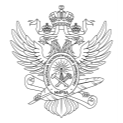 МИНОБРНАУКИ РОССИИМИНОБРНАУКИ РОССИИМИНОБРНАУКИ РОССИИМИНОБРНАУКИ РОССИИМИНОБРНАУКИ РОССИИМИНОБРНАУКИ РОССИИМИНОБРНАУКИ РОССИИМИНОБРНАУКИ РОССИИМИНОБРНАУКИ РОССИИМИНОБРНАУКИ РОССИИМИНОБРНАУКИ РОССИИМИНОБРНАУКИ РОССИИМИНОБРНАУКИ РОССИИМИНОБРНАУКИ РОССИИМИНОБРНАУКИ РОССИИМИНОБРНАУКИ РОССИИМИНОБРНАУКИ РОССИИМИНОБРНАУКИ РОССИИМИНОБРНАУКИ РОССИИМИНОБРНАУКИ РОССИИМИНОБРНАУКИ РОССИИМИНОБРНАУКИ РОССИИФедеральное государственное бюджетное образовательное учреждениевысшего образования«МИРЭА – Российский технологический университет»Федеральное государственное бюджетное образовательное учреждениевысшего образования«МИРЭА – Российский технологический университет»Федеральное государственное бюджетное образовательное учреждениевысшего образования«МИРЭА – Российский технологический университет»Федеральное государственное бюджетное образовательное учреждениевысшего образования«МИРЭА – Российский технологический университет»Федеральное государственное бюджетное образовательное учреждениевысшего образования«МИРЭА – Российский технологический университет»Федеральное государственное бюджетное образовательное учреждениевысшего образования«МИРЭА – Российский технологический университет»Федеральное государственное бюджетное образовательное учреждениевысшего образования«МИРЭА – Российский технологический университет»Федеральное государственное бюджетное образовательное учреждениевысшего образования«МИРЭА – Российский технологический университет»Федеральное государственное бюджетное образовательное учреждениевысшего образования«МИРЭА – Российский технологический университет»Федеральное государственное бюджетное образовательное учреждениевысшего образования«МИРЭА – Российский технологический университет»Федеральное государственное бюджетное образовательное учреждениевысшего образования«МИРЭА – Российский технологический университет»Федеральное государственное бюджетное образовательное учреждениевысшего образования«МИРЭА – Российский технологический университет»Федеральное государственное бюджетное образовательное учреждениевысшего образования«МИРЭА – Российский технологический университет»Федеральное государственное бюджетное образовательное учреждениевысшего образования«МИРЭА – Российский технологический университет»Федеральное государственное бюджетное образовательное учреждениевысшего образования«МИРЭА – Российский технологический университет»Федеральное государственное бюджетное образовательное учреждениевысшего образования«МИРЭА – Российский технологический университет»Федеральное государственное бюджетное образовательное учреждениевысшего образования«МИРЭА – Российский технологический университет»Федеральное государственное бюджетное образовательное учреждениевысшего образования«МИРЭА – Российский технологический университет»Федеральное государственное бюджетное образовательное учреждениевысшего образования«МИРЭА – Российский технологический университет»Федеральное государственное бюджетное образовательное учреждениевысшего образования«МИРЭА – Российский технологический университет»Федеральное государственное бюджетное образовательное учреждениевысшего образования«МИРЭА – Российский технологический университет»Федеральное государственное бюджетное образовательное учреждениевысшего образования«МИРЭА – Российский технологический университет»Институт комплексной безопасности и специального приборостроенияИнститут комплексной безопасности и специального приборостроенияИнститут комплексной безопасности и специального приборостроенияИнститут комплексной безопасности и специального приборостроенияИнститут комплексной безопасности и специального приборостроенияИнститут комплексной безопасности и специального приборостроенияИнститут комплексной безопасности и специального приборостроенияИнститут комплексной безопасности и специального приборостроенияИнститут комплексной безопасности и специального приборостроенияИнститут комплексной безопасности и специального приборостроенияИнститут комплексной безопасности и специального приборостроенияИнститут комплексной безопасности и специального приборостроенияИнститут комплексной безопасности и специального приборостроенияИнститут комплексной безопасности и специального приборостроенияИнститут комплексной безопасности и специального приборостроенияИнститут комплексной безопасности и специального приборостроенияИнститут комплексной безопасности и специального приборостроенияИнститут комплексной безопасности и специального приборостроенияИнститут комплексной безопасности и специального приборостроенияИнститут комплексной безопасности и специального приборостроенияИнститут комплексной безопасности и специального приборостроенияИнститут комплексной безопасности и специального приборостроенияУТВЕРЖДАЮУТВЕРЖДАЮУТВЕРЖДАЮУТВЕРЖДАЮУТВЕРЖДАЮУТВЕРЖДАЮУТВЕРЖДАЮДиректор ИКБСПДиректор ИКБСПДиректор ИКБСПДиректор ИКБСПДиректор ИКБСПДиректор ИКБСПДиректор ИКБСП_______________ Бакаев А.А._______________ Бакаев А.А._______________ Бакаев А.А._______________ Бакаев А.А._______________ Бакаев А.А._______________ Бакаев А.А._______________ Бакаев А.А.«___»  ___________ 2021 г.«___»  ___________ 2021 г.«___»  ___________ 2021 г.«___»  ___________ 2021 г.«___»  ___________ 2021 г.«___»  ___________ 2021 г.«___»  ___________ 2021 г.Рабочая программа дисциплины (модуля)Рабочая программа дисциплины (модуля)Рабочая программа дисциплины (модуля)Рабочая программа дисциплины (модуля)Рабочая программа дисциплины (модуля)Рабочая программа дисциплины (модуля)Рабочая программа дисциплины (модуля)Рабочая программа дисциплины (модуля)Рабочая программа дисциплины (модуля)Рабочая программа дисциплины (модуля)Рабочая программа дисциплины (модуля)Рабочая программа дисциплины (модуля)Рабочая программа дисциплины (модуля)Рабочая программа дисциплины (модуля)Рабочая программа дисциплины (модуля)Рабочая программа дисциплины (модуля)Рабочая программа дисциплины (модуля)Рабочая программа дисциплины (модуля)Рабочая программа дисциплины (модуля)Рабочая программа дисциплины (модуля)Рабочая программа дисциплины (модуля)Рабочая программа дисциплины (модуля)3Д проектирование приборных комплексов3Д проектирование приборных комплексов3Д проектирование приборных комплексов3Д проектирование приборных комплексов3Д проектирование приборных комплексов3Д проектирование приборных комплексов3Д проектирование приборных комплексов3Д проектирование приборных комплексов3Д проектирование приборных комплексов3Д проектирование приборных комплексов3Д проектирование приборных комплексов3Д проектирование приборных комплексов3Д проектирование приборных комплексов3Д проектирование приборных комплексов3Д проектирование приборных комплексов3Д проектирование приборных комплексов3Д проектирование приборных комплексов3Д проектирование приборных комплексов3Д проектирование приборных комплексов3Д проектирование приборных комплексов3Д проектирование приборных комплексов3Д проектирование приборных комплексовЧитающее подразделениеЧитающее подразделениеЧитающее подразделениеЧитающее подразделениеЧитающее подразделениеЧитающее подразделениекафедра КБ-6 «Приборы и информационно-измерительные системы»кафедра КБ-6 «Приборы и информационно-измерительные системы»кафедра КБ-6 «Приборы и информационно-измерительные системы»кафедра КБ-6 «Приборы и информационно-измерительные системы»кафедра КБ-6 «Приборы и информационно-измерительные системы»кафедра КБ-6 «Приборы и информационно-измерительные системы»кафедра КБ-6 «Приборы и информационно-измерительные системы»кафедра КБ-6 «Приборы и информационно-измерительные системы»кафедра КБ-6 «Приборы и информационно-измерительные системы»кафедра КБ-6 «Приборы и информационно-измерительные системы»кафедра КБ-6 «Приборы и информационно-измерительные системы»кафедра КБ-6 «Приборы и информационно-измерительные системы»кафедра КБ-6 «Приборы и информационно-измерительные системы»кафедра КБ-6 «Приборы и информационно-измерительные системы»кафедра КБ-6 «Приборы и информационно-измерительные системы»кафедра КБ-6 «Приборы и информационно-измерительные системы»кафедра КБ-6 «Приборы и информационно-измерительные системы»кафедра КБ-6 «Приборы и информационно-измерительные системы»кафедра КБ-6 «Приборы и информационно-измерительные системы»кафедра КБ-6 «Приборы и информационно-измерительные системы»кафедра КБ-6 «Приборы и информационно-измерительные системы»кафедра КБ-6 «Приборы и информационно-измерительные системы»кафедра КБ-6 «Приборы и информационно-измерительные системы»кафедра КБ-6 «Приборы и информационно-измерительные системы»кафедра КБ-6 «Приборы и информационно-измерительные системы»кафедра КБ-6 «Приборы и информационно-измерительные системы»НаправлениеНаправлениеНаправлениеНаправлениеНаправлениеНаправлениеНаправление12.04.01 Приборостроение12.04.01 Приборостроение12.04.01 Приборостроение12.04.01 Приборостроение12.04.01 Приборостроение12.04.01 Приборостроение12.04.01 Приборостроение12.04.01 Приборостроение12.04.01 Приборостроение12.04.01 Приборостроение12.04.01 Приборостроение12.04.01 Приборостроение12.04.01 ПриборостроениеНаправленностьНаправленностьНаправленностьНаправленностьНаправленностьНаправленностьНаправленностьИнтеллектуальные приборные комплексыИнтеллектуальные приборные комплексыИнтеллектуальные приборные комплексыИнтеллектуальные приборные комплексыИнтеллектуальные приборные комплексыИнтеллектуальные приборные комплексыИнтеллектуальные приборные комплексыИнтеллектуальные приборные комплексыИнтеллектуальные приборные комплексыИнтеллектуальные приборные комплексыИнтеллектуальные приборные комплексыИнтеллектуальные приборные комплексыИнтеллектуальные приборные комплексыКвалификацияКвалификацияКвалификацияКвалификацияКвалификациямагистрмагистрмагистрмагистрмагистрмагистрмагистрмагистрмагистрмагистрмагистрмагистрмагистрФорма обученияФорма обученияФорма обученияФорма обученияФорма обученияочнаяочнаяочнаяочнаяочнаяочнаяочнаяочнаяочнаяочнаяОбщая трудоемкостьОбщая трудоемкостьОбщая трудоемкостьОбщая трудоемкость3 з.е.3 з.е.3 з.е.3 з.е.3 з.е.3 з.е.3 з.е.3 з.е.3 з.е.3 з.е.Распределение часов дисциплины и форм промежуточной аттестации по семестрамРаспределение часов дисциплины и форм промежуточной аттестации по семестрамРаспределение часов дисциплины и форм промежуточной аттестации по семестрамРаспределение часов дисциплины и форм промежуточной аттестации по семестрамРаспределение часов дисциплины и форм промежуточной аттестации по семестрамРаспределение часов дисциплины и форм промежуточной аттестации по семестрамРаспределение часов дисциплины и форм промежуточной аттестации по семестрамРаспределение часов дисциплины и форм промежуточной аттестации по семестрамРаспределение часов дисциплины и форм промежуточной аттестации по семестрамРаспределение часов дисциплины и форм промежуточной аттестации по семестрамРаспределение часов дисциплины и форм промежуточной аттестации по семестрамРаспределение часов дисциплины и форм промежуточной аттестации по семестрамРаспределение часов дисциплины и форм промежуточной аттестации по семестрамРаспределение часов дисциплины и форм промежуточной аттестации по семестрамРаспределение часов дисциплины и форм промежуточной аттестации по семестрамРаспределение часов дисциплины и форм промежуточной аттестации по семестрамРаспределение часов дисциплины и форм промежуточной аттестации по семестрамРаспределение часов дисциплины и форм промежуточной аттестации по семестрамРаспределение часов дисциплины и форм промежуточной аттестации по семестрамРаспределение часов дисциплины и форм промежуточной аттестации по семестрамРаспределение часов дисциплины и форм промежуточной аттестации по семестрамРаспределение часов дисциплины и форм промежуточной аттестации по семестрамСеместрСеместрЗачётные единицыРаспределение часовРаспределение часовРаспределение часовРаспределение часовРаспределение часовРаспределение часовРаспределение часовРаспределение часовРаспределение часовРаспределение часовРаспределение часовРаспределение часовРаспределение часовРаспределение часовРаспределение часовФормы промежуточной аттестацииФормы промежуточной аттестацииФормы промежуточной аттестацииСеместрСеместрЗачётные единицыВсегоЛекцииЛекцииЛекцииЛекцииЛабораторныеЛабораторныеЛабораторныеПрактическиеСамостоятельная работаСамостоятельная работаКонтактная работа в период практики и (или) аттестацииКонтактная работа в период практики и (или) аттестацииКонтактная работа в период практики и (или) аттестацииКонтрольФормы промежуточной аттестацииФормы промежуточной аттестацииФормы промежуточной аттестации223108161616160003251510,250,250,258,75ЗачетЗачетЗачетМосква 2021Москва 2021Москва 2021Москва 2021Москва 2021Москва 2021Москва 2021УП: 12.04.01_ИПК_ИКБСП_2021.plxУП: 12.04.01_ИПК_ИКБСП_2021.plxстр. 2Программу составил(и):канд. техн. наук,  доцент, Пышный Вячеслав Михайлович _________________канд. техн. наук,  доцент, Пышный Вячеслав Михайлович _________________канд. техн. наук,  доцент, Пышный Вячеслав Михайлович _________________канд. техн. наук,  доцент, Пышный Вячеслав Михайлович _________________канд. техн. наук,  доцент, Пышный Вячеслав Михайлович _________________старший преподаватель, Аблаева Анна Евгеньевна _________________старший преподаватель, Аблаева Анна Евгеньевна _________________старший преподаватель, Аблаева Анна Евгеньевна _________________старший преподаватель, Аблаева Анна Евгеньевна _________________старший преподаватель, Аблаева Анна Евгеньевна _________________Рабочая программа дисциплиныРабочая программа дисциплиныРабочая программа дисциплины3Д проектирование приборных комплексов3Д проектирование приборных комплексов3Д проектирование приборных комплексов3Д проектирование приборных комплексов3Д проектирование приборных комплексовразработана в соответствии с ФГОС ВО:разработана в соответствии с ФГОС ВО:разработана в соответствии с ФГОС ВО:Федеральный государственный образовательный стандарт высшего образования - магистратура по направлению подготовки 12.04.01 Приборостроение (приказ Минобрнауки России от 22.09.2017 г. № 957)Федеральный государственный образовательный стандарт высшего образования - магистратура по направлению подготовки 12.04.01 Приборостроение (приказ Минобрнауки России от 22.09.2017 г. № 957)Федеральный государственный образовательный стандарт высшего образования - магистратура по направлению подготовки 12.04.01 Приборостроение (приказ Минобрнауки России от 22.09.2017 г. № 957)Федеральный государственный образовательный стандарт высшего образования - магистратура по направлению подготовки 12.04.01 Приборостроение (приказ Минобрнауки России от 22.09.2017 г. № 957)Федеральный государственный образовательный стандарт высшего образования - магистратура по направлению подготовки 12.04.01 Приборостроение (приказ Минобрнауки России от 22.09.2017 г. № 957)составлена на основании учебного плана:составлена на основании учебного плана:составлена на основании учебного плана:направление: 12.04.01 Приборостроениенаправленность: «Интеллектуальные приборные комплексы»направление: 12.04.01 Приборостроениенаправленность: «Интеллектуальные приборные комплексы»направление: 12.04.01 Приборостроениенаправленность: «Интеллектуальные приборные комплексы»направление: 12.04.01 Приборостроениенаправленность: «Интеллектуальные приборные комплексы»направление: 12.04.01 Приборостроениенаправленность: «Интеллектуальные приборные комплексы»Рабочая программа одобрена на заседании кафедрыРабочая программа одобрена на заседании кафедрыРабочая программа одобрена на заседании кафедрыРабочая программа одобрена на заседании кафедрыРабочая программа одобрена на заседании кафедрыкафедра КБ-6 «Приборы и информационно-измерительные системы»кафедра КБ-6 «Приборы и информационно-измерительные системы»кафедра КБ-6 «Приборы и информационно-измерительные системы»кафедра КБ-6 «Приборы и информационно-измерительные системы»кафедра КБ-6 «Приборы и информационно-измерительные системы»Протокол от 25.08.2021 № 1Зав. кафедрой Снедков Александр Борисович ___________________Протокол от 25.08.2021 № 1Зав. кафедрой Снедков Александр Борисович ___________________Протокол от 25.08.2021 № 1Зав. кафедрой Снедков Александр Борисович ___________________Протокол от 25.08.2021 № 1Зав. кафедрой Снедков Александр Борисович ___________________Протокол от 25.08.2021 № 1Зав. кафедрой Снедков Александр Борисович ___________________УП: 12.04.01_ИПК_ИКБСП_2021.plxУП: 12.04.01_ИПК_ИКБСП_2021.plxстр. 3Визирование РПД для исполнения в очередном учебном годуВизирование РПД для исполнения в очередном учебном годуВизирование РПД для исполнения в очередном учебном годуВизирование РПД для исполнения в очередном учебном годуВизирование РПД для исполнения в очередном учебном годуРабочая программа пересмотрена, обсуждена и одобрена для исполнения в 2022-2023 учебном году на заседании кафедрыРабочая программа пересмотрена, обсуждена и одобрена для исполнения в 2022-2023 учебном году на заседании кафедрыРабочая программа пересмотрена, обсуждена и одобрена для исполнения в 2022-2023 учебном году на заседании кафедрыРабочая программа пересмотрена, обсуждена и одобрена для исполнения в 2022-2023 учебном году на заседании кафедрыРабочая программа пересмотрена, обсуждена и одобрена для исполнения в 2022-2023 учебном году на заседании кафедрыкафедра КБ-6 «Приборы и информационно-измерительные системы»кафедра КБ-6 «Приборы и информационно-измерительные системы»кафедра КБ-6 «Приборы и информационно-измерительные системы»кафедра КБ-6 «Приборы и информационно-измерительные системы»кафедра КБ-6 «Приборы и информационно-измерительные системы»Протокол от  __ __________ 2022 г.  №  __Зав. кафедрой ____________________   ____________________Протокол от  __ __________ 2022 г.  №  __Зав. кафедрой ____________________   ____________________Протокол от  __ __________ 2022 г.  №  __Зав. кафедрой ____________________   ____________________Протокол от  __ __________ 2022 г.  №  __Зав. кафедрой ____________________   ____________________Подпись                                Расшифровка подписиПодпись                                Расшифровка подписиПодпись                                Расшифровка подписиПодпись                                Расшифровка подписиВизирование РПД для исполнения в очередном учебном годуВизирование РПД для исполнения в очередном учебном годуВизирование РПД для исполнения в очередном учебном годуВизирование РПД для исполнения в очередном учебном годуВизирование РПД для исполнения в очередном учебном годуРабочая программа пересмотрена, обсуждена и одобрена для исполнения в 2023-2024 учебном году на заседании кафедрыРабочая программа пересмотрена, обсуждена и одобрена для исполнения в 2023-2024 учебном году на заседании кафедрыРабочая программа пересмотрена, обсуждена и одобрена для исполнения в 2023-2024 учебном году на заседании кафедрыРабочая программа пересмотрена, обсуждена и одобрена для исполнения в 2023-2024 учебном году на заседании кафедрыРабочая программа пересмотрена, обсуждена и одобрена для исполнения в 2023-2024 учебном году на заседании кафедрыкафедра КБ-6 «Приборы и информационно-измерительные системы»кафедра КБ-6 «Приборы и информационно-измерительные системы»кафедра КБ-6 «Приборы и информационно-измерительные системы»кафедра КБ-6 «Приборы и информационно-измерительные системы»кафедра КБ-6 «Приборы и информационно-измерительные системы»Протокол от  __ __________ 2023 г.  №  __Зав. кафедрой ____________________   ____________________Протокол от  __ __________ 2023 г.  №  __Зав. кафедрой ____________________   ____________________Протокол от  __ __________ 2023 г.  №  __Зав. кафедрой ____________________   ____________________Протокол от  __ __________ 2023 г.  №  __Зав. кафедрой ____________________   ____________________Подпись                                Расшифровка подписиПодпись                                Расшифровка подписиВизирование РПД для исполнения в очередном учебном годуВизирование РПД для исполнения в очередном учебном годуВизирование РПД для исполнения в очередном учебном годуВизирование РПД для исполнения в очередном учебном годуВизирование РПД для исполнения в очередном учебном годуРабочая программа пересмотрена, обсуждена и одобрена для исполнения в 2024-2025 учебном году на заседании кафедрыРабочая программа пересмотрена, обсуждена и одобрена для исполнения в 2024-2025 учебном году на заседании кафедрыРабочая программа пересмотрена, обсуждена и одобрена для исполнения в 2024-2025 учебном году на заседании кафедрыРабочая программа пересмотрена, обсуждена и одобрена для исполнения в 2024-2025 учебном году на заседании кафедрыРабочая программа пересмотрена, обсуждена и одобрена для исполнения в 2024-2025 учебном году на заседании кафедрыкафедра КБ-6 «Приборы и информационно-измерительные системы»кафедра КБ-6 «Приборы и информационно-измерительные системы»кафедра КБ-6 «Приборы и информационно-измерительные системы»кафедра КБ-6 «Приборы и информационно-измерительные системы»кафедра КБ-6 «Приборы и информационно-измерительные системы»Протокол от  __ __________ 2024 г.  №  __Зав. кафедрой ____________________   ____________________Протокол от  __ __________ 2024 г.  №  __Зав. кафедрой ____________________   ____________________Протокол от  __ __________ 2024 г.  №  __Зав. кафедрой ____________________   ____________________Протокол от  __ __________ 2024 г.  №  __Зав. кафедрой ____________________   ____________________Подпись                                Расшифровка подписиПодпись                                Расшифровка подписиВизирование РПД для исполнения в очередном учебном годуВизирование РПД для исполнения в очередном учебном годуВизирование РПД для исполнения в очередном учебном годуВизирование РПД для исполнения в очередном учебном годуВизирование РПД для исполнения в очередном учебном годуРабочая программа пересмотрена, обсуждена и одобрена для исполнения в 2025-2026 учебном году на заседании кафедрыРабочая программа пересмотрена, обсуждена и одобрена для исполнения в 2025-2026 учебном году на заседании кафедрыРабочая программа пересмотрена, обсуждена и одобрена для исполнения в 2025-2026 учебном году на заседании кафедрыРабочая программа пересмотрена, обсуждена и одобрена для исполнения в 2025-2026 учебном году на заседании кафедрыРабочая программа пересмотрена, обсуждена и одобрена для исполнения в 2025-2026 учебном году на заседании кафедрыкафедра КБ-6 «Приборы и информационно-измерительные системы»кафедра КБ-6 «Приборы и информационно-измерительные системы»кафедра КБ-6 «Приборы и информационно-измерительные системы»кафедра КБ-6 «Приборы и информационно-измерительные системы»кафедра КБ-6 «Приборы и информационно-измерительные системы»Протокол от  __ __________ 2025 г.  №  __Зав. кафедрой ____________________   ____________________Протокол от  __ __________ 2025 г.  №  __Зав. кафедрой ____________________   ____________________Протокол от  __ __________ 2025 г.  №  __Зав. кафедрой ____________________   ____________________Протокол от  __ __________ 2025 г.  №  __Зав. кафедрой ____________________   ____________________Подпись                                Расшифровка подписиПодпись                                Расшифровка подписиУП: 12.04.01_ИПК_ИКБСП_2021.plxУП: 12.04.01_ИПК_ИКБСП_2021.plxУП: 12.04.01_ИПК_ИКБСП_2021.plxУП: 12.04.01_ИПК_ИКБСП_2021.plxстр. 41. ЦЕЛИ ОСВОЕНИЯ ДИСЦИПЛИНЫ (МОДУЛЯ)1. ЦЕЛИ ОСВОЕНИЯ ДИСЦИПЛИНЫ (МОДУЛЯ)1. ЦЕЛИ ОСВОЕНИЯ ДИСЦИПЛИНЫ (МОДУЛЯ)1. ЦЕЛИ ОСВОЕНИЯ ДИСЦИПЛИНЫ (МОДУЛЯ)1. ЦЕЛИ ОСВОЕНИЯ ДИСЦИПЛИНЫ (МОДУЛЯ)1. ЦЕЛИ ОСВОЕНИЯ ДИСЦИПЛИНЫ (МОДУЛЯ)Дисциплина «3Д проектирование приборных комплексов» имеет своей целью способствовать формированию у обучающихся  компетенций. предусмотренных данной рабочей программой в соответствии с требованиями ФГОС ВО по направлению подготовки 12.04.01 Приборостроение с учетом специфики направленности подготовки – «Интеллектуальные приборные комплексы».Дисциплина «3Д проектирование приборных комплексов» имеет своей целью способствовать формированию у обучающихся  компетенций. предусмотренных данной рабочей программой в соответствии с требованиями ФГОС ВО по направлению подготовки 12.04.01 Приборостроение с учетом специфики направленности подготовки – «Интеллектуальные приборные комплексы».Дисциплина «3Д проектирование приборных комплексов» имеет своей целью способствовать формированию у обучающихся  компетенций. предусмотренных данной рабочей программой в соответствии с требованиями ФГОС ВО по направлению подготовки 12.04.01 Приборостроение с учетом специфики направленности подготовки – «Интеллектуальные приборные комплексы».Дисциплина «3Д проектирование приборных комплексов» имеет своей целью способствовать формированию у обучающихся  компетенций. предусмотренных данной рабочей программой в соответствии с требованиями ФГОС ВО по направлению подготовки 12.04.01 Приборостроение с учетом специфики направленности подготовки – «Интеллектуальные приборные комплексы».Дисциплина «3Д проектирование приборных комплексов» имеет своей целью способствовать формированию у обучающихся  компетенций. предусмотренных данной рабочей программой в соответствии с требованиями ФГОС ВО по направлению подготовки 12.04.01 Приборостроение с учетом специфики направленности подготовки – «Интеллектуальные приборные комплексы».Дисциплина «3Д проектирование приборных комплексов» имеет своей целью способствовать формированию у обучающихся  компетенций. предусмотренных данной рабочей программой в соответствии с требованиями ФГОС ВО по направлению подготовки 12.04.01 Приборостроение с учетом специфики направленности подготовки – «Интеллектуальные приборные комплексы».2. МЕСТО ДИСЦИПЛИНЫ (МОДУЛЯ) В СТРУКТУРЕ ОБРАЗОВАТЕЛЬНОЙ ПРОГРАММЫ2. МЕСТО ДИСЦИПЛИНЫ (МОДУЛЯ) В СТРУКТУРЕ ОБРАЗОВАТЕЛЬНОЙ ПРОГРАММЫ2. МЕСТО ДИСЦИПЛИНЫ (МОДУЛЯ) В СТРУКТУРЕ ОБРАЗОВАТЕЛЬНОЙ ПРОГРАММЫ2. МЕСТО ДИСЦИПЛИНЫ (МОДУЛЯ) В СТРУКТУРЕ ОБРАЗОВАТЕЛЬНОЙ ПРОГРАММЫ2. МЕСТО ДИСЦИПЛИНЫ (МОДУЛЯ) В СТРУКТУРЕ ОБРАЗОВАТЕЛЬНОЙ ПРОГРАММЫ2. МЕСТО ДИСЦИПЛИНЫ (МОДУЛЯ) В СТРУКТУРЕ ОБРАЗОВАТЕЛЬНОЙ ПРОГРАММЫНаправление:12.04.01 Приборостроение12.04.01 Приборостроение12.04.01 Приборостроение12.04.01 Приборостроение12.04.01 Приборостроение12.04.01 ПриборостроениеНаправленность:Интеллектуальные приборные комплексыИнтеллектуальные приборные комплексыИнтеллектуальные приборные комплексыИнтеллектуальные приборные комплексыИнтеллектуальные приборные комплексыИнтеллектуальные приборные комплексыБлок:Дисциплины (модули)Дисциплины (модули)Дисциплины (модули)Дисциплины (модули)Дисциплины (модули)Дисциплины (модули)Часть:Обязательная частьОбязательная частьОбязательная частьОбязательная частьОбязательная частьОбязательная частьОбщая трудоемкость:3 з.е. (108 акад. час.).3 з.е. (108 акад. час.).3 з.е. (108 акад. час.).3 з.е. (108 акад. час.).3 з.е. (108 акад. час.).3 з.е. (108 акад. час.).3. КОМПЕТЕНЦИИ ОБУЧАЮЩЕГОСЯ, ФОРМИРУЕМЫЕ В РЕЗУЛЬТАТЕ ОСВОЕНИЯ ДИСЦИПЛИНЫ (МОДУЛЯ)3. КОМПЕТЕНЦИИ ОБУЧАЮЩЕГОСЯ, ФОРМИРУЕМЫЕ В РЕЗУЛЬТАТЕ ОСВОЕНИЯ ДИСЦИПЛИНЫ (МОДУЛЯ)3. КОМПЕТЕНЦИИ ОБУЧАЮЩЕГОСЯ, ФОРМИРУЕМЫЕ В РЕЗУЛЬТАТЕ ОСВОЕНИЯ ДИСЦИПЛИНЫ (МОДУЛЯ)3. КОМПЕТЕНЦИИ ОБУЧАЮЩЕГОСЯ, ФОРМИРУЕМЫЕ В РЕЗУЛЬТАТЕ ОСВОЕНИЯ ДИСЦИПЛИНЫ (МОДУЛЯ)3. КОМПЕТЕНЦИИ ОБУЧАЮЩЕГОСЯ, ФОРМИРУЕМЫЕ В РЕЗУЛЬТАТЕ ОСВОЕНИЯ ДИСЦИПЛИНЫ (МОДУЛЯ)3. КОМПЕТЕНЦИИ ОБУЧАЮЩЕГОСЯ, ФОРМИРУЕМЫЕ В РЕЗУЛЬТАТЕ ОСВОЕНИЯ ДИСЦИПЛИНЫ (МОДУЛЯ)В результате освоения дисциплины обучающийся должен овладеть компетенциями:В результате освоения дисциплины обучающийся должен овладеть компетенциями:В результате освоения дисциплины обучающийся должен овладеть компетенциями:В результате освоения дисциплины обучающийся должен овладеть компетенциями:В результате освоения дисциплины обучающийся должен овладеть компетенциями:В результате освоения дисциплины обучающийся должен овладеть компетенциями:ОПК-3 - Способен приобретать и использовать новые знания в своей предметной области на основе информационных систем и технологий, предлагать новые идеи и подходы к решению инженерных задач ОПК-3 - Способен приобретать и использовать новые знания в своей предметной области на основе информационных систем и технологий, предлагать новые идеи и подходы к решению инженерных задач ОПК-3 - Способен приобретать и использовать новые знания в своей предметной области на основе информационных систем и технологий, предлагать новые идеи и подходы к решению инженерных задач ОПК-3 - Способен приобретать и использовать новые знания в своей предметной области на основе информационных систем и технологий, предлагать новые идеи и подходы к решению инженерных задач ОПК-3 - Способен приобретать и использовать новые знания в своей предметной области на основе информационных систем и технологий, предлагать новые идеи и подходы к решению инженерных задач ОПК-3 - Способен приобретать и использовать новые знания в своей предметной области на основе информационных систем и технологий, предлагать новые идеи и подходы к решению инженерных задач ОПК-1 - Способен представлять современную научную картину мира, выявлять естественнонаучную сущность проблемы, формулировать задачи, определять пути их решения и оценивать эффективность выбора и методов правовой защиты результатов интеллектуальной деятельности с учетом специфики научных исследований для создания разнообразных методик, аппаратуры и технологий производства в приборостроении ОПК-1 - Способен представлять современную научную картину мира, выявлять естественнонаучную сущность проблемы, формулировать задачи, определять пути их решения и оценивать эффективность выбора и методов правовой защиты результатов интеллектуальной деятельности с учетом специфики научных исследований для создания разнообразных методик, аппаратуры и технологий производства в приборостроении ОПК-1 - Способен представлять современную научную картину мира, выявлять естественнонаучную сущность проблемы, формулировать задачи, определять пути их решения и оценивать эффективность выбора и методов правовой защиты результатов интеллектуальной деятельности с учетом специфики научных исследований для создания разнообразных методик, аппаратуры и технологий производства в приборостроении ОПК-1 - Способен представлять современную научную картину мира, выявлять естественнонаучную сущность проблемы, формулировать задачи, определять пути их решения и оценивать эффективность выбора и методов правовой защиты результатов интеллектуальной деятельности с учетом специфики научных исследований для создания разнообразных методик, аппаратуры и технологий производства в приборостроении ОПК-1 - Способен представлять современную научную картину мира, выявлять естественнонаучную сущность проблемы, формулировать задачи, определять пути их решения и оценивать эффективность выбора и методов правовой защиты результатов интеллектуальной деятельности с учетом специфики научных исследований для создания разнообразных методик, аппаратуры и технологий производства в приборостроении ОПК-1 - Способен представлять современную научную картину мира, выявлять естественнонаучную сущность проблемы, формулировать задачи, определять пути их решения и оценивать эффективность выбора и методов правовой защиты результатов интеллектуальной деятельности с учетом специфики научных исследований для создания разнообразных методик, аппаратуры и технологий производства в приборостроении ПЛАНИРУЕМЫЕ РЕЗУЛЬТАТЫ ОБУЧЕНИЯ ПО ДИСЦИПЛИНЕ (МОДУЛЮ), ХАРАКТЕРИЗУЮЩИЕ ФОРМИРОВАНИЯ КОМПЕТЕНЦИЙПЛАНИРУЕМЫЕ РЕЗУЛЬТАТЫ ОБУЧЕНИЯ ПО ДИСЦИПЛИНЕ (МОДУЛЮ), ХАРАКТЕРИЗУЮЩИЕ ФОРМИРОВАНИЯ КОМПЕТЕНЦИЙПЛАНИРУЕМЫЕ РЕЗУЛЬТАТЫ ОБУЧЕНИЯ ПО ДИСЦИПЛИНЕ (МОДУЛЮ), ХАРАКТЕРИЗУЮЩИЕ ФОРМИРОВАНИЯ КОМПЕТЕНЦИЙПЛАНИРУЕМЫЕ РЕЗУЛЬТАТЫ ОБУЧЕНИЯ ПО ДИСЦИПЛИНЕ (МОДУЛЮ), ХАРАКТЕРИЗУЮЩИЕ ФОРМИРОВАНИЯ КОМПЕТЕНЦИЙПЛАНИРУЕМЫЕ РЕЗУЛЬТАТЫ ОБУЧЕНИЯ ПО ДИСЦИПЛИНЕ (МОДУЛЮ), ХАРАКТЕРИЗУЮЩИЕ ФОРМИРОВАНИЯ КОМПЕТЕНЦИЙПЛАНИРУЕМЫЕ РЕЗУЛЬТАТЫ ОБУЧЕНИЯ ПО ДИСЦИПЛИНЕ (МОДУЛЮ), ХАРАКТЕРИЗУЮЩИЕ ФОРМИРОВАНИЯ КОМПЕТЕНЦИЙОПК-3 : Способен приобретать и использовать новые знания в своей предметной области на основе информационных систем и технологий, предлагать новые идеи и подходы к решению инженерных задачОПК-3 : Способен приобретать и использовать новые знания в своей предметной области на основе информационных систем и технологий, предлагать новые идеи и подходы к решению инженерных задачОПК-3 : Способен приобретать и использовать новые знания в своей предметной области на основе информационных систем и технологий, предлагать новые идеи и подходы к решению инженерных задачОПК-3 : Способен приобретать и использовать новые знания в своей предметной области на основе информационных систем и технологий, предлагать новые идеи и подходы к решению инженерных задачОПК-3 : Способен приобретать и использовать новые знания в своей предметной области на основе информационных систем и технологий, предлагать новые идеи и подходы к решению инженерных задачОПК-3 : Способен приобретать и использовать новые знания в своей предметной области на основе информационных систем и технологий, предлагать новые идеи и подходы к решению инженерных задачОПК-3.1  : Приобретает и использует новые знания в своей предметной области на основе информационных систем и технологийОПК-3.1  : Приобретает и использует новые знания в своей предметной области на основе информационных систем и технологийОПК-3.1  : Приобретает и использует новые знания в своей предметной области на основе информационных систем и технологийОПК-3.1  : Приобретает и использует новые знания в своей предметной области на основе информационных систем и технологийОПК-3.1  : Приобретает и использует новые знания в своей предметной области на основе информационных систем и технологийОПК-3.1  : Приобретает и использует новые знания в своей предметной области на основе информационных систем и технологийЗнать:Знать:Знать:Знать:Знать:Знать:-  Методы  приобретения и использования  новых знаний в своей предметной области на основе информационных систем и технологий-  Методы  приобретения и использования  новых знаний в своей предметной области на основе информационных систем и технологий-  Методы  приобретения и использования  новых знаний в своей предметной области на основе информационных систем и технологий-  Методы  приобретения и использования  новых знаний в своей предметной области на основе информационных систем и технологий-  Методы  приобретения и использования  новых знаний в своей предметной области на основе информационных систем и технологий-  Методы  приобретения и использования  новых знаний в своей предметной области на основе информационных систем и технологийУметь:Уметь:Уметь:Уметь:Уметь:Уметь:-  Применять методы  приобретения и использования  новых знаний в своей предметной области на основе информационных систем и технологий-  Применять методы  приобретения и использования  новых знаний в своей предметной области на основе информационных систем и технологий-  Применять методы  приобретения и использования  новых знаний в своей предметной области на основе информационных систем и технологий-  Применять методы  приобретения и использования  новых знаний в своей предметной области на основе информационных систем и технологий-  Применять методы  приобретения и использования  новых знаний в своей предметной области на основе информационных систем и технологий-  Применять методы  приобретения и использования  новых знаний в своей предметной области на основе информационных систем и технологийВладеть:Владеть:Владеть:Владеть:Владеть:Владеть:-  Методами  приобретения и использования  новых знаний в своей предметной области на основе информационных систем и технологий-  Методами  приобретения и использования  новых знаний в своей предметной области на основе информационных систем и технологий-  Методами  приобретения и использования  новых знаний в своей предметной области на основе информационных систем и технологий-  Методами  приобретения и использования  новых знаний в своей предметной области на основе информационных систем и технологий-  Методами  приобретения и использования  новых знаний в своей предметной области на основе информационных систем и технологий-  Методами  приобретения и использования  новых знаний в своей предметной области на основе информационных систем и технологийОПК-3.2  : Предлагает новые идеи и подходы к решению инженерных задачОПК-3.2  : Предлагает новые идеи и подходы к решению инженерных задачОПК-3.2  : Предлагает новые идеи и подходы к решению инженерных задачОПК-3.2  : Предлагает новые идеи и подходы к решению инженерных задачОПК-3.2  : Предлагает новые идеи и подходы к решению инженерных задачОПК-3.2  : Предлагает новые идеи и подходы к решению инженерных задачЗнать:Знать:Знать:Знать:Знать:Знать:-  Методы  предложения новых идей и подходов к решению инженерных задач-  Методы  предложения новых идей и подходов к решению инженерных задач-  Методы  предложения новых идей и подходов к решению инженерных задач-  Методы  предложения новых идей и подходов к решению инженерных задач-  Методы  предложения новых идей и подходов к решению инженерных задач-  Методы  предложения новых идей и подходов к решению инженерных задачУметь:Уметь:Уметь:Уметь:Уметь:Уметь:-  Применять методы  предложения новых идей и подходов к решению инженерных задач-  Применять методы  предложения новых идей и подходов к решению инженерных задач-  Применять методы  предложения новых идей и подходов к решению инженерных задач-  Применять методы  предложения новых идей и подходов к решению инженерных задач-  Применять методы  предложения новых идей и подходов к решению инженерных задач-  Применять методы  предложения новых идей и подходов к решению инженерных задачУП: 12.04.01_ИПК_ИКБСП_2021.plxстр. 5Владеть:Владеть:Владеть:-  Методами  предложения новых идей и подходов к решению инженерных задач-  Методами  предложения новых идей и подходов к решению инженерных задач-  Методами  предложения новых идей и подходов к решению инженерных задачОПК-1 : Способен представлять современную научную картину мира, выявлять естественнонаучную сущность проблемы, формулировать задачи, определять пути их решения и оценивать эффективность выбора и методов правовой защиты результатов интеллектуальной деятельности с учетом специфики научных исследований для создания разнообразных методик, аппаратуры и технологий производства в приборостроенииОПК-1 : Способен представлять современную научную картину мира, выявлять естественнонаучную сущность проблемы, формулировать задачи, определять пути их решения и оценивать эффективность выбора и методов правовой защиты результатов интеллектуальной деятельности с учетом специфики научных исследований для создания разнообразных методик, аппаратуры и технологий производства в приборостроенииОПК-1 : Способен представлять современную научную картину мира, выявлять естественнонаучную сущность проблемы, формулировать задачи, определять пути их решения и оценивать эффективность выбора и методов правовой защиты результатов интеллектуальной деятельности с учетом специфики научных исследований для создания разнообразных методик, аппаратуры и технологий производства в приборостроенииОПК-1.1  : Выявляет естественнонаучную сущность проблемы; формулирует задачи и определяет пути их решения с учетом специфики научных исследований для создания разнообразных методик, аппаратуры и технологий производства в приборостроенииОПК-1.1  : Выявляет естественнонаучную сущность проблемы; формулирует задачи и определяет пути их решения с учетом специфики научных исследований для создания разнообразных методик, аппаратуры и технологий производства в приборостроенииОПК-1.1  : Выявляет естественнонаучную сущность проблемы; формулирует задачи и определяет пути их решения с учетом специфики научных исследований для создания разнообразных методик, аппаратуры и технологий производства в приборостроенииЗнать:Знать:Знать:-  Методы выявления  естественнонаучной сущности  проблемы, формулировки  задачи и определения  пути их решения с учетом специфики научных исследований для создания разнообразных методик, аппаратуры и технологий производства в приборостроении-  Методы выявления  естественнонаучной сущности  проблемы, формулировки  задачи и определения  пути их решения с учетом специфики научных исследований для создания разнообразных методик, аппаратуры и технологий производства в приборостроении-  Методы выявления  естественнонаучной сущности  проблемы, формулировки  задачи и определения  пути их решения с учетом специфики научных исследований для создания разнообразных методик, аппаратуры и технологий производства в приборостроенииУметь:Уметь:Уметь:-  Применять  методы выявления  естественнонаучной сущности  проблемы, формулировки задачи и  определения  пути их решения с учетом специфики научных исследований для создания разнообразных методик, аппаратуры и технологий производства в приборостроении-  Применять  методы выявления  естественнонаучной сущности  проблемы, формулировки задачи и  определения  пути их решения с учетом специфики научных исследований для создания разнообразных методик, аппаратуры и технологий производства в приборостроении-  Применять  методы выявления  естественнонаучной сущности  проблемы, формулировки задачи и  определения  пути их решения с учетом специфики научных исследований для создания разнообразных методик, аппаратуры и технологий производства в приборостроенииВладеть:Владеть:Владеть:-  Методами выявления  естественнонаучной сущности  проблемы, формулировки  задачи и определения  пути их решения с учетом специфики научных исследований для создания разнообразных методик, аппаратуры и технологий производства в приборостроении-  Методами выявления  естественнонаучной сущности  проблемы, формулировки  задачи и определения  пути их решения с учетом специфики научных исследований для создания разнообразных методик, аппаратуры и технологий производства в приборостроении-  Методами выявления  естественнонаучной сущности  проблемы, формулировки  задачи и определения  пути их решения с учетом специфики научных исследований для создания разнообразных методик, аппаратуры и технологий производства в приборостроенииОПК-1.2  : Оценивает эффективность выбора и методов правовой защиты результатов интеллектуальной деятельности с учетом специфики научных исследований для создания разнообразных методик, аппаратуры и технологий производства в приборостроенииОПК-1.2  : Оценивает эффективность выбора и методов правовой защиты результатов интеллектуальной деятельности с учетом специфики научных исследований для создания разнообразных методик, аппаратуры и технологий производства в приборостроенииОПК-1.2  : Оценивает эффективность выбора и методов правовой защиты результатов интеллектуальной деятельности с учетом специфики научных исследований для создания разнообразных методик, аппаратуры и технологий производства в приборостроенииЗнать:Знать:Знать:-  Способы оценки эффективности выбора и методов правовой защиты результатов интеллектуальной деятельности с учетом специфики научных исследований для создания разнообразных методик, аппаратуры и технологий производства в приборостроении-  Способы оценки эффективности выбора и методов правовой защиты результатов интеллектуальной деятельности с учетом специфики научных исследований для создания разнообразных методик, аппаратуры и технологий производства в приборостроении-  Способы оценки эффективности выбора и методов правовой защиты результатов интеллектуальной деятельности с учетом специфики научных исследований для создания разнообразных методик, аппаратуры и технологий производства в приборостроенииУметь:Уметь:Уметь:-  Применять способы оценки эффективности выбора и методов правовой защиты результатов интеллектуальной деятельности с учетом специфики научных исследований для создания разнообразных методик, аппаратуры и технологий производства в приборостроении-  Применять способы оценки эффективности выбора и методов правовой защиты результатов интеллектуальной деятельности с учетом специфики научных исследований для создания разнообразных методик, аппаратуры и технологий производства в приборостроении-  Применять способы оценки эффективности выбора и методов правовой защиты результатов интеллектуальной деятельности с учетом специфики научных исследований для создания разнообразных методик, аппаратуры и технологий производства в приборостроенииВладеть:Владеть:Владеть:-  Способами оценки эффективности выбора и методов правовой защиты результатов интеллектуальной деятельности с учетом специфики научных исследований для создания разнообразных методик, аппаратуры и технологий производства в приборостроении-  Способами оценки эффективности выбора и методов правовой защиты результатов интеллектуальной деятельности с учетом специфики научных исследований для создания разнообразных методик, аппаратуры и технологий производства в приборостроении-  Способами оценки эффективности выбора и методов правовой защиты результатов интеллектуальной деятельности с учетом специфики научных исследований для создания разнообразных методик, аппаратуры и технологий производства в приборостроенииВ РЕЗУЛЬТАТЕ ОСВОЕНИЯ ДИСЦИПЛИНЫ (МОДУЛЯ) ОБУЧАЮЩИЙСЯ ДОЛЖЕНВ РЕЗУЛЬТАТЕ ОСВОЕНИЯ ДИСЦИПЛИНЫ (МОДУЛЯ) ОБУЧАЮЩИЙСЯ ДОЛЖЕНВ РЕЗУЛЬТАТЕ ОСВОЕНИЯ ДИСЦИПЛИНЫ (МОДУЛЯ) ОБУЧАЮЩИЙСЯ ДОЛЖЕНЗнать:Знать:Знать:-  Способы оценки эффективности выбора и методов правовой защиты результатов интеллектуальной деятельности с учетом специфики научных исследований для создания разнообразных методик, аппаратуры и технологий производства в приборостроении-  Способы оценки эффективности выбора и методов правовой защиты результатов интеллектуальной деятельности с учетом специфики научных исследований для создания разнообразных методик, аппаратуры и технологий производства в приборостроении-  Способы оценки эффективности выбора и методов правовой защиты результатов интеллектуальной деятельности с учетом специфики научных исследований для создания разнообразных методик, аппаратуры и технологий производства в приборостроении-  Методы  предложения новых идей и подходов к решению инженерных задач-  Методы  предложения новых идей и подходов к решению инженерных задач-  Методы  предложения новых идей и подходов к решению инженерных задач-  Методы  приобретения и использования  новых знаний в своей предметной области на основе информационных систем и технологий-  Методы  приобретения и использования  новых знаний в своей предметной области на основе информационных систем и технологий-  Методы  приобретения и использования  новых знаний в своей предметной области на основе информационных систем и технологий-  Методы выявления  естественнонаучной сущности  проблемы, формулировки  задачи и определения  пути их решения с учетом специфики научных исследований для создания разнообразных методик, аппаратуры и технологий производства в приборостроении-  Методы выявления  естественнонаучной сущности  проблемы, формулировки  задачи и определения  пути их решения с учетом специфики научных исследований для создания разнообразных методик, аппаратуры и технологий производства в приборостроении-  Методы выявления  естественнонаучной сущности  проблемы, формулировки  задачи и определения  пути их решения с учетом специфики научных исследований для создания разнообразных методик, аппаратуры и технологий производства в приборостроенииУП: 12.04.01_ИПК_ИКБСП_2021.plxУП: 12.04.01_ИПК_ИКБСП_2021.plxстр. 6Уметь:Уметь:Уметь:Уметь:Уметь:Уметь:Уметь:-  Применять методы  приобретения и использования  новых знаний в своей предметной области на основе информационных систем и технологий-  Применять методы  приобретения и использования  новых знаний в своей предметной области на основе информационных систем и технологий-  Применять методы  приобретения и использования  новых знаний в своей предметной области на основе информационных систем и технологий-  Применять методы  приобретения и использования  новых знаний в своей предметной области на основе информационных систем и технологий-  Применять методы  приобретения и использования  новых знаний в своей предметной области на основе информационных систем и технологий-  Применять методы  приобретения и использования  новых знаний в своей предметной области на основе информационных систем и технологий-  Применять методы  приобретения и использования  новых знаний в своей предметной области на основе информационных систем и технологий-  Применять способы оценки эффективности выбора и методов правовой защиты результатов интеллектуальной деятельности с учетом специфики научных исследований для создания разнообразных методик, аппаратуры и технологий производства в приборостроении-  Применять способы оценки эффективности выбора и методов правовой защиты результатов интеллектуальной деятельности с учетом специфики научных исследований для создания разнообразных методик, аппаратуры и технологий производства в приборостроении-  Применять способы оценки эффективности выбора и методов правовой защиты результатов интеллектуальной деятельности с учетом специфики научных исследований для создания разнообразных методик, аппаратуры и технологий производства в приборостроении-  Применять способы оценки эффективности выбора и методов правовой защиты результатов интеллектуальной деятельности с учетом специфики научных исследований для создания разнообразных методик, аппаратуры и технологий производства в приборостроении-  Применять способы оценки эффективности выбора и методов правовой защиты результатов интеллектуальной деятельности с учетом специфики научных исследований для создания разнообразных методик, аппаратуры и технологий производства в приборостроении-  Применять способы оценки эффективности выбора и методов правовой защиты результатов интеллектуальной деятельности с учетом специфики научных исследований для создания разнообразных методик, аппаратуры и технологий производства в приборостроении-  Применять способы оценки эффективности выбора и методов правовой защиты результатов интеллектуальной деятельности с учетом специфики научных исследований для создания разнообразных методик, аппаратуры и технологий производства в приборостроении-  Применять методы  предложения новых идей и подходов к решению инженерных задач-  Применять методы  предложения новых идей и подходов к решению инженерных задач-  Применять методы  предложения новых идей и подходов к решению инженерных задач-  Применять методы  предложения новых идей и подходов к решению инженерных задач-  Применять методы  предложения новых идей и подходов к решению инженерных задач-  Применять методы  предложения новых идей и подходов к решению инженерных задач-  Применять методы  предложения новых идей и подходов к решению инженерных задач-  Применять  методы выявления  естественнонаучной сущности  проблемы, формулировки задачи и  определения  пути их решения с учетом специфики научных исследований для создания разнообразных методик, аппаратуры и технологий производства в приборостроении-  Применять  методы выявления  естественнонаучной сущности  проблемы, формулировки задачи и  определения  пути их решения с учетом специфики научных исследований для создания разнообразных методик, аппаратуры и технологий производства в приборостроении-  Применять  методы выявления  естественнонаучной сущности  проблемы, формулировки задачи и  определения  пути их решения с учетом специфики научных исследований для создания разнообразных методик, аппаратуры и технологий производства в приборостроении-  Применять  методы выявления  естественнонаучной сущности  проблемы, формулировки задачи и  определения  пути их решения с учетом специфики научных исследований для создания разнообразных методик, аппаратуры и технологий производства в приборостроении-  Применять  методы выявления  естественнонаучной сущности  проблемы, формулировки задачи и  определения  пути их решения с учетом специфики научных исследований для создания разнообразных методик, аппаратуры и технологий производства в приборостроении-  Применять  методы выявления  естественнонаучной сущности  проблемы, формулировки задачи и  определения  пути их решения с учетом специфики научных исследований для создания разнообразных методик, аппаратуры и технологий производства в приборостроении-  Применять  методы выявления  естественнонаучной сущности  проблемы, формулировки задачи и  определения  пути их решения с учетом специфики научных исследований для создания разнообразных методик, аппаратуры и технологий производства в приборостроенииВладеть:Владеть:Владеть:Владеть:Владеть:Владеть:Владеть:-  Методами  предложения новых идей и подходов к решению инженерных задач-  Методами  предложения новых идей и подходов к решению инженерных задач-  Методами  предложения новых идей и подходов к решению инженерных задач-  Методами  предложения новых идей и подходов к решению инженерных задач-  Методами  предложения новых идей и подходов к решению инженерных задач-  Методами  предложения новых идей и подходов к решению инженерных задач-  Методами  предложения новых идей и подходов к решению инженерных задач-  Методами выявления  естественнонаучной сущности  проблемы, формулировки  задачи и определения  пути их решения с учетом специфики научных исследований для создания разнообразных методик, аппаратуры и технологий производства в приборостроении-  Методами выявления  естественнонаучной сущности  проблемы, формулировки  задачи и определения  пути их решения с учетом специфики научных исследований для создания разнообразных методик, аппаратуры и технологий производства в приборостроении-  Методами выявления  естественнонаучной сущности  проблемы, формулировки  задачи и определения  пути их решения с учетом специфики научных исследований для создания разнообразных методик, аппаратуры и технологий производства в приборостроении-  Методами выявления  естественнонаучной сущности  проблемы, формулировки  задачи и определения  пути их решения с учетом специфики научных исследований для создания разнообразных методик, аппаратуры и технологий производства в приборостроении-  Методами выявления  естественнонаучной сущности  проблемы, формулировки  задачи и определения  пути их решения с учетом специфики научных исследований для создания разнообразных методик, аппаратуры и технологий производства в приборостроении-  Методами выявления  естественнонаучной сущности  проблемы, формулировки  задачи и определения  пути их решения с учетом специфики научных исследований для создания разнообразных методик, аппаратуры и технологий производства в приборостроении-  Методами выявления  естественнонаучной сущности  проблемы, формулировки  задачи и определения  пути их решения с учетом специфики научных исследований для создания разнообразных методик, аппаратуры и технологий производства в приборостроении-  Способами оценки эффективности выбора и методов правовой защиты результатов интеллектуальной деятельности с учетом специфики научных исследований для создания разнообразных методик, аппаратуры и технологий производства в приборостроении-  Способами оценки эффективности выбора и методов правовой защиты результатов интеллектуальной деятельности с учетом специфики научных исследований для создания разнообразных методик, аппаратуры и технологий производства в приборостроении-  Способами оценки эффективности выбора и методов правовой защиты результатов интеллектуальной деятельности с учетом специфики научных исследований для создания разнообразных методик, аппаратуры и технологий производства в приборостроении-  Способами оценки эффективности выбора и методов правовой защиты результатов интеллектуальной деятельности с учетом специфики научных исследований для создания разнообразных методик, аппаратуры и технологий производства в приборостроении-  Способами оценки эффективности выбора и методов правовой защиты результатов интеллектуальной деятельности с учетом специфики научных исследований для создания разнообразных методик, аппаратуры и технологий производства в приборостроении-  Способами оценки эффективности выбора и методов правовой защиты результатов интеллектуальной деятельности с учетом специфики научных исследований для создания разнообразных методик, аппаратуры и технологий производства в приборостроении-  Способами оценки эффективности выбора и методов правовой защиты результатов интеллектуальной деятельности с учетом специфики научных исследований для создания разнообразных методик, аппаратуры и технологий производства в приборостроении-  Методами  приобретения и использования  новых знаний в своей предметной области на основе информационных систем и технологий-  Методами  приобретения и использования  новых знаний в своей предметной области на основе информационных систем и технологий-  Методами  приобретения и использования  новых знаний в своей предметной области на основе информационных систем и технологий-  Методами  приобретения и использования  новых знаний в своей предметной области на основе информационных систем и технологий-  Методами  приобретения и использования  новых знаний в своей предметной области на основе информационных систем и технологий-  Методами  приобретения и использования  новых знаний в своей предметной области на основе информационных систем и технологий-  Методами  приобретения и использования  новых знаний в своей предметной области на основе информационных систем и технологий4. СТРУКТУРА И СОДЕРЖАНИЕ ДИСЦИПЛИНЫ (МОДУЛЯ)4. СТРУКТУРА И СОДЕРЖАНИЕ ДИСЦИПЛИНЫ (МОДУЛЯ)4. СТРУКТУРА И СОДЕРЖАНИЕ ДИСЦИПЛИНЫ (МОДУЛЯ)4. СТРУКТУРА И СОДЕРЖАНИЕ ДИСЦИПЛИНЫ (МОДУЛЯ)4. СТРУКТУРА И СОДЕРЖАНИЕ ДИСЦИПЛИНЫ (МОДУЛЯ)4. СТРУКТУРА И СОДЕРЖАНИЕ ДИСЦИПЛИНЫ (МОДУЛЯ)4. СТРУКТУРА И СОДЕРЖАНИЕ ДИСЦИПЛИНЫ (МОДУЛЯ)При проведении учебных занятий организация обеспечивает развитие у обучающихся навыков командной работы, межличностной коммуникации, принятия решений и лидерских качеств.При проведении учебных занятий организация обеспечивает развитие у обучающихся навыков командной работы, межличностной коммуникации, принятия решений и лидерских качеств.При проведении учебных занятий организация обеспечивает развитие у обучающихся навыков командной работы, межличностной коммуникации, принятия решений и лидерских качеств.При проведении учебных занятий организация обеспечивает развитие у обучающихся навыков командной работы, межличностной коммуникации, принятия решений и лидерских качеств.При проведении учебных занятий организация обеспечивает развитие у обучающихся навыков командной работы, межличностной коммуникации, принятия решений и лидерских качеств.При проведении учебных занятий организация обеспечивает развитие у обучающихся навыков командной работы, межличностной коммуникации, принятия решений и лидерских качеств.При проведении учебных занятий организация обеспечивает развитие у обучающихся навыков командной работы, межличностной коммуникации, принятия решений и лидерских качеств.Код занятияНаименование разделов и тем /вид занятия/Наименование разделов и тем /вид занятия/Сем.ЧасовКомпетенцииКомпетенции1. 3Д-проектирование приборов и приборных комплексов1. 3Д-проектирование приборов и приборных комплексов1. 3Д-проектирование приборов и приборных комплексов1. 3Д-проектирование приборов и приборных комплексов1. 3Д-проектирование приборов и приборных комплексов1. 3Д-проектирование приборов и приборных комплексов1. 3Д-проектирование приборов и приборных комплексов1.1Основные понятия и способы создания 3Д моделей для приборостроения (Лек). Основные понятия и способы создания 3Д моделей для приборостроения Основные понятия и способы создания 3Д моделей для приборостроения (Лек). Основные понятия и способы создания 3Д моделей для приборостроения 22ОПК-3.1, ОПК -3.2, ОПК-1.1, ОПК-1.2ОПК-3.1, ОПК -3.2, ОПК-1.1, ОПК-1.21.2Основные понятия и способы создания 3Д моделей для приборостроения (Лек). Основные понятия и способы создания 3Д моделей для приборостроения Основные понятия и способы создания 3Д моделей для приборостроения (Лек). Основные понятия и способы создания 3Д моделей для приборостроения 22ОПК-3.1, ОПК -3.2, ОПК-1.1, ОПК-1.2ОПК-3.1, ОПК -3.2, ОПК-1.1, ОПК-1.21.3Основные понятия 3Д-моделирования: объект, методы, способы и подходы при проектировании приборов и кприборных комплексов (Лек). Основные понятия 3Д-моделирования: объект, методы, способы и подходы при проектировании приборов и кприборных комплексов Основные понятия 3Д-моделирования: объект, методы, способы и подходы при проектировании приборов и кприборных комплексов (Лек). Основные понятия 3Д-моделирования: объект, методы, способы и подходы при проектировании приборов и кприборных комплексов 22ОПК-3.1, ОПК -3.2, ОПК-1.1, ОПК-1.2ОПК-3.1, ОПК -3.2, ОПК-1.1, ОПК-1.21.4Основные понятия 3Д-моделирования: объект, методы, способы и подходы при проектировании приборов и кприборных комплексов (Лек). Основные понятия 3Д-моделирования: объект, методы, способы и подходы при проектировании приборов и кприборных комплексов Основные понятия 3Д-моделирования: объект, методы, способы и подходы при проектировании приборов и кприборных комплексов (Лек). Основные понятия 3Д-моделирования: объект, методы, способы и подходы при проектировании приборов и кприборных комплексов 22ОПК-3.1, ОПК -3.2, ОПК-1.1, ОПК-1.2ОПК-3.1, ОПК -3.2, ОПК-1.1, ОПК-1.2УП: 12.04.01_ИПК_ИКБСП_2021.plxУП: 12.04.01_ИПК_ИКБСП_2021.plxстр. 71.5Выполнение практических заданий (Пр). Выполнение практических заданий Выполнение практических заданий (Пр). Выполнение практических заданий 22ОПК-3.1, ОПК -3.2, ОПК-1.1, ОПК-1.2ОПК-3.1, ОПК -3.2, ОПК-1.1, ОПК-1.21.6Выполнение практических заданий (Пр). Выполнение практических заданий Выполнение практических заданий (Пр). Выполнение практических заданий 22ОПК-3.1, ОПК -3.2, ОПК-1.1, ОПК-1.2ОПК-3.1, ОПК -3.2, ОПК-1.1, ОПК-1.21.7Выполнение практических заданий (Пр). Выполнение практических заданий Выполнение практических заданий (Пр). Выполнение практических заданий 22ОПК-3.1, ОПК -3.2, ОПК-1.1, ОПК-1.2ОПК-3.1, ОПК -3.2, ОПК-1.1, ОПК-1.21.8Выполнение практических заданий (Пр). Выполнение практических заданий Выполнение практических заданий (Пр). Выполнение практических заданий 22ОПК-3.1, ОПК -3.2, ОПК-1.1, ОПК-1.2ОПК-3.1, ОПК -3.2, ОПК-1.1, ОПК-1.21.9Выполнение практических заданий (Пр). Выполнение практических заданий Выполнение практических заданий (Пр). Выполнение практических заданий 22ОПК-3.1, ОПК -3.2, ОПК-1.1, ОПК-1.2ОПК-3.1, ОПК -3.2, ОПК-1.1, ОПК-1.21.10Выполнение практических заданий (Пр). Выполнение практических заданий Выполнение практических заданий (Пр). Выполнение практических заданий 22ОПК-3.1, ОПК -3.2, ОПК-1.1, ОПК-1.2ОПК-3.1, ОПК -3.2, ОПК-1.1, ОПК-1.21.11Выполнение практических заданий (Пр). Выполнение практических заданий Выполнение практических заданий (Пр). Выполнение практических заданий 22ОПК-3.1, ОПК -3.2, ОПК-1.1, ОПК-1.2ОПК-3.1, ОПК -3.2, ОПК-1.1, ОПК-1.21.12Выполнение практических заданий (Пр). Выполнение практических заданий Выполнение практических заданий (Пр). Выполнение практических заданий 22ОПК-3.1, ОПК -3.2, ОПК-1.1, ОПК-1.2ОПК-3.1, ОПК -3.2, ОПК-1.1, ОПК-1.21.13Подготовка к аудиторным занятиям (Ср). Подготовка к аудиторным занятиям Подготовка к аудиторным занятиям (Ср). Подготовка к аудиторным занятиям 220ОПК-3.1, ОПК -3.2, ОПК-1.1, ОПК-1.2ОПК-3.1, ОПК -3.2, ОПК-1.1, ОПК-1.22. Взаимодействия со средами автоматизированного проектирования в приборостроении2. Взаимодействия со средами автоматизированного проектирования в приборостроении2. Взаимодействия со средами автоматизированного проектирования в приборостроении2. Взаимодействия со средами автоматизированного проектирования в приборостроении2. Взаимодействия со средами автоматизированного проектирования в приборостроении2. Взаимодействия со средами автоматизированного проектирования в приборостроении2. Взаимодействия со средами автоматизированного проектирования в приборостроении2.1Способы экспорта 3Д–файлов из сред моделирования. Особенности экспорта. Импорт файлов из других CAD систем. (Лек). Способы экспорта 3Д–файлов из сред моделирования. Особенности экспорта. Импорт файлов из других CAD систем. Способы экспорта 3Д–файлов из сред моделирования. Особенности экспорта. Импорт файлов из других CAD систем. (Лек). Способы экспорта 3Д–файлов из сред моделирования. Особенности экспорта. Импорт файлов из других CAD систем. 22ОПК-3.2, ОПК -3.1, ОПК-1.1, ОПК-1.2ОПК-3.2, ОПК -3.1, ОПК-1.1, ОПК-1.22.2Способы экспорта 3Д–файлов из сред моделирования. Особенности экспорта. Импорт файлов из других CAD систем. (Лек). Способы экспорта 3Д–файлов из сред моделирования. Особенности экспорта. Импорт файлов из других CAD систем. Способы экспорта 3Д–файлов из сред моделирования. Особенности экспорта. Импорт файлов из других CAD систем. (Лек). Способы экспорта 3Д–файлов из сред моделирования. Особенности экспорта. Импорт файлов из других CAD систем. 22ОПК-3.2, ОПК -3.1, ОПК-1.1, ОПК-1.2ОПК-3.2, ОПК -3.1, ОПК-1.1, ОПК-1.22.3DXF-файлы и их использование. Конвертация существующих файлов в STL- и OBJ-файлы. Экспорт файлов послойной нарезки. 3Д печать. (Лек). DXF-файлы и их использование. Конвертация существующих файлов в STL- и OBJ-файлы. Экспорт файлов послойной нарезки. 3Д печать. DXF-файлы и их использование. Конвертация существующих файлов в STL- и OBJ-файлы. Экспорт файлов послойной нарезки. 3Д печать. (Лек). DXF-файлы и их использование. Конвертация существующих файлов в STL- и OBJ-файлы. Экспорт файлов послойной нарезки. 3Д печать. 22ОПК-3.2, ОПК -3.1, ОПК-1.1, ОПК-1.2ОПК-3.2, ОПК -3.1, ОПК-1.1, ОПК-1.2УП: 12.04.01_ИПК_ИКБСП_2021.plxУП: 12.04.01_ИПК_ИКБСП_2021.plxстр. 82.4DXF-файлы и их использование. Конвертация существующих файлов в STL- и OBJ-файлы. Экспорт файлов послойной нарезки. 3Д печать. (Лек). DXF-файлы и их использование. Конвертация существующих файлов в STL- и OBJ-файлы. Экспорт файлов послойной нарезки. 3Д печать. DXF-файлы и их использование. Конвертация существующих файлов в STL- и OBJ-файлы. Экспорт файлов послойной нарезки. 3Д печать. (Лек). DXF-файлы и их использование. Конвертация существующих файлов в STL- и OBJ-файлы. Экспорт файлов послойной нарезки. 3Д печать. 22ОПК-3.2, ОПК -3.1, ОПК-1.1, ОПК-1.2ОПК-3.2, ОПК -3.1, ОПК-1.1, ОПК-1.22.5Выполнение практических заданий (Пр). Выполнение практических заданий Выполнение практических заданий (Пр). Выполнение практических заданий 22ОПК-3.1, ОПК -3.2, ОПК-1.1, ОПК-1.2ОПК-3.1, ОПК -3.2, ОПК-1.1, ОПК-1.22.6Выполнение практических заданий (Пр). Выполнение практических заданий Выполнение практических заданий (Пр). Выполнение практических заданий 22ОПК-3.1, ОПК -3.2, ОПК-1.1, ОПК-1.2ОПК-3.1, ОПК -3.2, ОПК-1.1, ОПК-1.22.7Выполнение практических заданий (Пр). Выполнение практических заданий Выполнение практических заданий (Пр). Выполнение практических заданий 22ОПК-3.1, ОПК -3.2, ОПК-1.1, ОПК-1.2ОПК-3.1, ОПК -3.2, ОПК-1.1, ОПК-1.22.8Выполнение практических заданий (Пр). Выполнение практических заданий Выполнение практических заданий (Пр). Выполнение практических заданий 22ОПК-3.1, ОПК -3.2, ОПК-1.1, ОПК-1.2ОПК-3.1, ОПК -3.2, ОПК-1.1, ОПК-1.22.9Выполнение практических заданий (Пр). Выполнение практических заданий Выполнение практических заданий (Пр). Выполнение практических заданий 22ОПК-3.1, ОПК -3.2, ОПК-1.1, ОПК-1.2ОПК-3.1, ОПК -3.2, ОПК-1.1, ОПК-1.22.10Выполнение практических заданий (Пр). Выполнение практических заданий Выполнение практических заданий (Пр). Выполнение практических заданий 22ОПК-3.1, ОПК -3.2, ОПК-1.1, ОПК-1.2ОПК-3.1, ОПК -3.2, ОПК-1.1, ОПК-1.22.11Выполнение практических заданий (Пр). Выполнение практических заданий Выполнение практических заданий (Пр). Выполнение практических заданий 22ОПК-3.1, ОПК -3.2, ОПК-1.1, ОПК-1.2ОПК-3.1, ОПК -3.2, ОПК-1.1, ОПК-1.22.12Выполнение практических заданий (Пр). Выполнение практических заданий Выполнение практических заданий (Пр). Выполнение практических заданий 22ОПК-3.1, ОПК -3.2, ОПК-1.1, ОПК-1.2ОПК-3.1, ОПК -3.2, ОПК-1.1, ОПК-1.22.13Подготовка к аудиторным занятиям (Ср). Подготовка к аудиторным занятиям Подготовка к аудиторным занятиям (Ср). Подготовка к аудиторным занятиям 231ОПК-3.1, ОПК -3.2, ОПК-1.1, ОПК-1.2ОПК-3.1, ОПК -3.2, ОПК-1.1, ОПК-1.23. Промежуточная аттестация (зачёт)3. Промежуточная аттестация (зачёт)3. Промежуточная аттестация (зачёт)3. Промежуточная аттестация (зачёт)3. Промежуточная аттестация (зачёт)3. Промежуточная аттестация (зачёт)3. Промежуточная аттестация (зачёт)3.1Подготовка к сдаче промежуточной аттестации (Зачёт).  Подготовка к сдаче промежуточной аттестации (Зачёт).  28,75ОПК-3.1, ОПК -3.2, ОПК-1.1, ОПК-1.2ОПК-3.1, ОПК -3.2, ОПК-1.1, ОПК-1.23.2Контактная работа с преподавателем в период промежуточной аттестации (КрПА).  Контактная работа с преподавателем в период промежуточной аттестации (КрПА).  20,25ОПК-3.1, ОПК -3.2, ОПК-1.1, ОПК-1.2ОПК-3.1, ОПК -3.2, ОПК-1.1, ОПК-1.25. ОЦЕНОЧНЫЕ МАТЕРИАЛЫ5. ОЦЕНОЧНЫЕ МАТЕРИАЛЫ5. ОЦЕНОЧНЫЕ МАТЕРИАЛЫ5. ОЦЕНОЧНЫЕ МАТЕРИАЛЫ5. ОЦЕНОЧНЫЕ МАТЕРИАЛЫ5. ОЦЕНОЧНЫЕ МАТЕРИАЛЫ5. ОЦЕНОЧНЫЕ МАТЕРИАЛЫ5.1. Перечень компетенций5.1. Перечень компетенций5.1. Перечень компетенций5.1. Перечень компетенций5.1. Перечень компетенций5.1. Перечень компетенций5.1. Перечень компетенцийПеречень компетенций, на освоение которых направлено изучение дисциплины «3Д проектирование приборных комплексов», с указанием результатов их формирования в процессе освоения образовательной программы, представлен в п.3 настоящей рабочей программыПеречень компетенций, на освоение которых направлено изучение дисциплины «3Д проектирование приборных комплексов», с указанием результатов их формирования в процессе освоения образовательной программы, представлен в п.3 настоящей рабочей программыПеречень компетенций, на освоение которых направлено изучение дисциплины «3Д проектирование приборных комплексов», с указанием результатов их формирования в процессе освоения образовательной программы, представлен в п.3 настоящей рабочей программыПеречень компетенций, на освоение которых направлено изучение дисциплины «3Д проектирование приборных комплексов», с указанием результатов их формирования в процессе освоения образовательной программы, представлен в п.3 настоящей рабочей программыПеречень компетенций, на освоение которых направлено изучение дисциплины «3Д проектирование приборных комплексов», с указанием результатов их формирования в процессе освоения образовательной программы, представлен в п.3 настоящей рабочей программыПеречень компетенций, на освоение которых направлено изучение дисциплины «3Д проектирование приборных комплексов», с указанием результатов их формирования в процессе освоения образовательной программы, представлен в п.3 настоящей рабочей программыПеречень компетенций, на освоение которых направлено изучение дисциплины «3Д проектирование приборных комплексов», с указанием результатов их формирования в процессе освоения образовательной программы, представлен в п.3 настоящей рабочей программы5.2. Типовые контрольные вопросы и задания5.2. Типовые контрольные вопросы и задания5.2. Типовые контрольные вопросы и задания5.2. Типовые контрольные вопросы и задания5.2. Типовые контрольные вопросы и задания5.2. Типовые контрольные вопросы и задания5.2. Типовые контрольные вопросы и задания1 Роль 3D моделей на этапе проектирование;2 Роль 3D моделей на этапе  технологическая подготовка производства;3 Роль 3D моделей на этапе производства;1 Роль 3D моделей на этапе проектирование;2 Роль 3D моделей на этапе  технологическая подготовка производства;3 Роль 3D моделей на этапе производства;1 Роль 3D моделей на этапе проектирование;2 Роль 3D моделей на этапе  технологическая подготовка производства;3 Роль 3D моделей на этапе производства;1 Роль 3D моделей на этапе проектирование;2 Роль 3D моделей на этапе  технологическая подготовка производства;3 Роль 3D моделей на этапе производства;1 Роль 3D моделей на этапе проектирование;2 Роль 3D моделей на этапе  технологическая подготовка производства;3 Роль 3D моделей на этапе производства;1 Роль 3D моделей на этапе проектирование;2 Роль 3D моделей на этапе  технологическая подготовка производства;3 Роль 3D моделей на этапе производства;1 Роль 3D моделей на этапе проектирование;2 Роль 3D моделей на этапе  технологическая подготовка производства;3 Роль 3D моделей на этапе производства;УП: 12.04.01_ИПК_ИКБСП_2021.plxстр. 94 Роль 3D моделей на этапах  реализации, эксплуатации, ремонта и обслуживания;5 Назначение интерактивных электронных технических руководств (ИЭТР);6  Роль 3D моделей на этапе  утилизации;7 Методы и средства 3D моделирования изделий;8 Способы представления моделей;9 Особенности твердотельного  моделирования;10 Электронная модель изделия;11 Способы реализации средств поддержки электронной модели изделия;12 Геометрические модели в САПР;12 Каркасное моделирование;13 Поверхностное моделирование;14 Технология NURBS;15 Типовые  контексты  создания поверхностей;16 Системы твердотельного моделирования;17 Алгоритмические методы представления твердотельных моделей;18 Граничные модели;19 Полурёберная  структура;20 Граничное представление;21 Первая  категория САПР;22 Вторая  и третья категории САПР;23 Четвертая категория САПР24 Термин нода;25  Программа для 3D-моделирования Blender;26 Программа для 3D-моделирования SketchUp;27 Программа для 3D-моделирования TinkerCAD;28 Программа для 3D-моделирования AutoCAD;29 Программа для 3D-моделирования Maya;30 Программа для 3D-моделирования 3Ds Max;31 Программа для 3D-моделирования Cinema 4D;32 Программа для 3D-моделирования ZBrush;33 Программа для 3D-моделирования SolidWorks;34 Программа для 3D-моделирования Inventor;35 Программа для 3D-моделирования Компас-3D;36 Программа для 3D-моделирования  Sculptris;37 Функции моделирования первой и второй  групп;38 Функции моделирования третьей, четвертой и пятой групп;39 Функции создания примитивов;40 Булевы операции;41 Функция заметания и  скиннинга;42 Функция  скругления;43 Моделирование границ;44 Объектно-ориентированное моделирование;45 Автоматическое планирование технологического процесса;46 Моделирование кривых линий и поверхностей;47 Кривые второго порядка;48 Цилиндрическая винтовая линия;49 Задачи аппроксимации, интерполяции и сглаживания исходных данных;50 Методы конструирования кривых линий и поверхностей;51 Многогранники;52 Правильные многогранники;53 Способы задания кривых поверхностей;54 Цилиндрические и конические  поверхности, сферы;55 Разновидности кривых поверхностей;56 Разновидности цилиндров;57 Разновидности конусов;4 Роль 3D моделей на этапах  реализации, эксплуатации, ремонта и обслуживания;5 Назначение интерактивных электронных технических руководств (ИЭТР);6  Роль 3D моделей на этапе  утилизации;7 Методы и средства 3D моделирования изделий;8 Способы представления моделей;9 Особенности твердотельного  моделирования;10 Электронная модель изделия;11 Способы реализации средств поддержки электронной модели изделия;12 Геометрические модели в САПР;12 Каркасное моделирование;13 Поверхностное моделирование;14 Технология NURBS;15 Типовые  контексты  создания поверхностей;16 Системы твердотельного моделирования;17 Алгоритмические методы представления твердотельных моделей;18 Граничные модели;19 Полурёберная  структура;20 Граничное представление;21 Первая  категория САПР;22 Вторая  и третья категории САПР;23 Четвертая категория САПР24 Термин нода;25  Программа для 3D-моделирования Blender;26 Программа для 3D-моделирования SketchUp;27 Программа для 3D-моделирования TinkerCAD;28 Программа для 3D-моделирования AutoCAD;29 Программа для 3D-моделирования Maya;30 Программа для 3D-моделирования 3Ds Max;31 Программа для 3D-моделирования Cinema 4D;32 Программа для 3D-моделирования ZBrush;33 Программа для 3D-моделирования SolidWorks;34 Программа для 3D-моделирования Inventor;35 Программа для 3D-моделирования Компас-3D;36 Программа для 3D-моделирования  Sculptris;37 Функции моделирования первой и второй  групп;38 Функции моделирования третьей, четвертой и пятой групп;39 Функции создания примитивов;40 Булевы операции;41 Функция заметания и  скиннинга;42 Функция  скругления;43 Моделирование границ;44 Объектно-ориентированное моделирование;45 Автоматическое планирование технологического процесса;46 Моделирование кривых линий и поверхностей;47 Кривые второго порядка;48 Цилиндрическая винтовая линия;49 Задачи аппроксимации, интерполяции и сглаживания исходных данных;50 Методы конструирования кривых линий и поверхностей;51 Многогранники;52 Правильные многогранники;53 Способы задания кривых поверхностей;54 Цилиндрические и конические  поверхности, сферы;55 Разновидности кривых поверхностей;56 Разновидности цилиндров;57 Разновидности конусов;4 Роль 3D моделей на этапах  реализации, эксплуатации, ремонта и обслуживания;5 Назначение интерактивных электронных технических руководств (ИЭТР);6  Роль 3D моделей на этапе  утилизации;7 Методы и средства 3D моделирования изделий;8 Способы представления моделей;9 Особенности твердотельного  моделирования;10 Электронная модель изделия;11 Способы реализации средств поддержки электронной модели изделия;12 Геометрические модели в САПР;12 Каркасное моделирование;13 Поверхностное моделирование;14 Технология NURBS;15 Типовые  контексты  создания поверхностей;16 Системы твердотельного моделирования;17 Алгоритмические методы представления твердотельных моделей;18 Граничные модели;19 Полурёберная  структура;20 Граничное представление;21 Первая  категория САПР;22 Вторая  и третья категории САПР;23 Четвертая категория САПР24 Термин нода;25  Программа для 3D-моделирования Blender;26 Программа для 3D-моделирования SketchUp;27 Программа для 3D-моделирования TinkerCAD;28 Программа для 3D-моделирования AutoCAD;29 Программа для 3D-моделирования Maya;30 Программа для 3D-моделирования 3Ds Max;31 Программа для 3D-моделирования Cinema 4D;32 Программа для 3D-моделирования ZBrush;33 Программа для 3D-моделирования SolidWorks;34 Программа для 3D-моделирования Inventor;35 Программа для 3D-моделирования Компас-3D;36 Программа для 3D-моделирования  Sculptris;37 Функции моделирования первой и второй  групп;38 Функции моделирования третьей, четвертой и пятой групп;39 Функции создания примитивов;40 Булевы операции;41 Функция заметания и  скиннинга;42 Функция  скругления;43 Моделирование границ;44 Объектно-ориентированное моделирование;45 Автоматическое планирование технологического процесса;46 Моделирование кривых линий и поверхностей;47 Кривые второго порядка;48 Цилиндрическая винтовая линия;49 Задачи аппроксимации, интерполяции и сглаживания исходных данных;50 Методы конструирования кривых линий и поверхностей;51 Многогранники;52 Правильные многогранники;53 Способы задания кривых поверхностей;54 Цилиндрические и конические  поверхности, сферы;55 Разновидности кривых поверхностей;56 Разновидности цилиндров;57 Разновидности конусов;УП: 12.04.01_ИПК_ИКБСП_2021.plxстр. 1058 Прямой цилиндроид;59 Прямой коноид;60 Косая плоскость;61 Винтовые поверхности;62 Поверхности вращения;63 Каналовые  и циклические поверхности;64 Развёртки;65 Табличная параметризация;66 Иерархическая параметризация;67 Вариационная (размерная) параметризация;68 Геометрическая параметризация;69 Ассоциативное конструирование;70 Объектно-ориентированное конструирование;71 Обязательные требования к базовым операциям при объектно-ориентированном моделировании;72 Конструирование на основе использования параметрической модели комплексного представителя типовой детали;73 Прямое редактирование;74 Вариационное прямое моделирование;75 Эффективная реализация  технологии вариационного прямого моделирования;76 Синхронная технология;77 Комбинация прямого моделирования с деревом построения;78 Редактирование импортированной геометрии;79 Недостатки прямого моделирования;80 Центральное проецирование;81 Параллельное проецирование;82 Ортогональное проецирование;83 Сущность аксонометрического проецирования;84 Последовательность выполнения технического рисунка детали;85 Последовательность выполнения технического рисунка сборочной единицы.Автокад для 3д проектирования в ПриборостроенииИспользование материалов в АвтокадКонвертация существующих  файлов в OBJ-файлы.Экспорт файла в формат 3Д принтераОсобенности печати стенок объекта под наклоном 45 градусовКлассификация команд с точки зрения диалога с пользователем (привести примеры).Определение опции команды.Настройка 3Д принтераКонвертация существующих  файлов в STL-файлы.Способы задания команд.Способы завершения команд.Отмена результата предыдущей команды.Отмена результата шага команды.Компенсация перекрытия в 3Д принтереТипы видовых экранов.Создание видового экрана.Эксрудер и особенности работы с нимРежим полярного отслеживании.Режим объектного отслеживании.Применение сетки.Применение шаговой привязки.Определение объектных привязок.Способы работы с объектными привязками.Объектные привязки (перечень).Работа с подложкой58 Прямой цилиндроид;59 Прямой коноид;60 Косая плоскость;61 Винтовые поверхности;62 Поверхности вращения;63 Каналовые  и циклические поверхности;64 Развёртки;65 Табличная параметризация;66 Иерархическая параметризация;67 Вариационная (размерная) параметризация;68 Геометрическая параметризация;69 Ассоциативное конструирование;70 Объектно-ориентированное конструирование;71 Обязательные требования к базовым операциям при объектно-ориентированном моделировании;72 Конструирование на основе использования параметрической модели комплексного представителя типовой детали;73 Прямое редактирование;74 Вариационное прямое моделирование;75 Эффективная реализация  технологии вариационного прямого моделирования;76 Синхронная технология;77 Комбинация прямого моделирования с деревом построения;78 Редактирование импортированной геометрии;79 Недостатки прямого моделирования;80 Центральное проецирование;81 Параллельное проецирование;82 Ортогональное проецирование;83 Сущность аксонометрического проецирования;84 Последовательность выполнения технического рисунка детали;85 Последовательность выполнения технического рисунка сборочной единицы.Автокад для 3д проектирования в ПриборостроенииИспользование материалов в АвтокадКонвертация существующих  файлов в OBJ-файлы.Экспорт файла в формат 3Д принтераОсобенности печати стенок объекта под наклоном 45 градусовКлассификация команд с точки зрения диалога с пользователем (привести примеры).Определение опции команды.Настройка 3Д принтераКонвертация существующих  файлов в STL-файлы.Способы задания команд.Способы завершения команд.Отмена результата предыдущей команды.Отмена результата шага команды.Компенсация перекрытия в 3Д принтереТипы видовых экранов.Создание видового экрана.Эксрудер и особенности работы с нимРежим полярного отслеживании.Режим объектного отслеживании.Применение сетки.Применение шаговой привязки.Определение объектных привязок.Способы работы с объектными привязками.Объектные привязки (перечень).Работа с подложкой58 Прямой цилиндроид;59 Прямой коноид;60 Косая плоскость;61 Винтовые поверхности;62 Поверхности вращения;63 Каналовые  и циклические поверхности;64 Развёртки;65 Табличная параметризация;66 Иерархическая параметризация;67 Вариационная (размерная) параметризация;68 Геометрическая параметризация;69 Ассоциативное конструирование;70 Объектно-ориентированное конструирование;71 Обязательные требования к базовым операциям при объектно-ориентированном моделировании;72 Конструирование на основе использования параметрической модели комплексного представителя типовой детали;73 Прямое редактирование;74 Вариационное прямое моделирование;75 Эффективная реализация  технологии вариационного прямого моделирования;76 Синхронная технология;77 Комбинация прямого моделирования с деревом построения;78 Редактирование импортированной геометрии;79 Недостатки прямого моделирования;80 Центральное проецирование;81 Параллельное проецирование;82 Ортогональное проецирование;83 Сущность аксонометрического проецирования;84 Последовательность выполнения технического рисунка детали;85 Последовательность выполнения технического рисунка сборочной единицы.Автокад для 3д проектирования в ПриборостроенииИспользование материалов в АвтокадКонвертация существующих  файлов в OBJ-файлы.Экспорт файла в формат 3Д принтераОсобенности печати стенок объекта под наклоном 45 градусовКлассификация команд с точки зрения диалога с пользователем (привести примеры).Определение опции команды.Настройка 3Д принтераКонвертация существующих  файлов в STL-файлы.Способы задания команд.Способы завершения команд.Отмена результата предыдущей команды.Отмена результата шага команды.Компенсация перекрытия в 3Д принтереТипы видовых экранов.Создание видового экрана.Эксрудер и особенности работы с нимРежим полярного отслеживании.Режим объектного отслеживании.Применение сетки.Применение шаговой привязки.Определение объектных привязок.Способы работы с объектными привязками.Объектные привязки (перечень).Работа с подложкойУП: 12.04.01_ИПК_ИКБСП_2021.plxстр. 11Способы работы с командами редактирования.PLA, Tough PLA, Nylon, ABS, CPE, CPE+, PC, TPU 95A, PP, PVAРедактирование сложных графических объектов.Определение слоя.Свойства слоев 3Д принтераСоздание слояНанесение размеровв 3дКоманда и опции для создания ПСК.Краткое прерывание экструзииОчередность печати на первом слоеОпределение блока.Применение блоков.Свойства блока.Определение атрибутов блока.Свойства атрибутов блока.Требования к выбору базовой точки.Как редактировать блок  (технология).Типы трехмерных моделей.Компас для 3Д проектированияОпределение изоляции объекта.Перечислить способы изоляции объекта.Перечислить способы снятия изоляции объектаКоманды 3-х мерного редактирования.Дефекты печатиСвойства поверхностных моделей.Способы создания поверхностных моделей.Требования к заготовкам для формирования поверхности соединения.Особенности формирования поверхностных примитивов.Свойства твердотельных моделей.Способы создания твердотельной модели.Требования к заготовке для вращения (выдавливания) (твердотельное моделирование).Особенности формирования твердотельных примитивов.Перечень визуальных стилей.Перечень логических операций.Разрез.Свойства и назначение пространства листа.Подготовка модели для печатиПечать ABSПоследовательность действий при формировании 3D чертежа в пространстве листа.Команда Сдвиг. Особенности применения.Команда Лофт. Особенности применения.Команда Вращение. Особенности применения.Команда Выдавить. Особенности применения.Команда Тело. Объединение. Особенности применения.Команда Поверхность.Заполнить. Особенности применения.NURBS –поверхностиАссоциативные поверхностиСпособы задания толщины поверхностиСпособы преобразования тела в поверхностьУправляющие вершиныВиды. Настройка вывода на печатьРендерингОбозреватель материаловКоманда ISOLINESЛофт для ассоциативных поверхностейСпособы работы с командами редактирования.PLA, Tough PLA, Nylon, ABS, CPE, CPE+, PC, TPU 95A, PP, PVAРедактирование сложных графических объектов.Определение слоя.Свойства слоев 3Д принтераСоздание слояНанесение размеровв 3дКоманда и опции для создания ПСК.Краткое прерывание экструзииОчередность печати на первом слоеОпределение блока.Применение блоков.Свойства блока.Определение атрибутов блока.Свойства атрибутов блока.Требования к выбору базовой точки.Как редактировать блок  (технология).Типы трехмерных моделей.Компас для 3Д проектированияОпределение изоляции объекта.Перечислить способы изоляции объекта.Перечислить способы снятия изоляции объектаКоманды 3-х мерного редактирования.Дефекты печатиСвойства поверхностных моделей.Способы создания поверхностных моделей.Требования к заготовкам для формирования поверхности соединения.Особенности формирования поверхностных примитивов.Свойства твердотельных моделей.Способы создания твердотельной модели.Требования к заготовке для вращения (выдавливания) (твердотельное моделирование).Особенности формирования твердотельных примитивов.Перечень визуальных стилей.Перечень логических операций.Разрез.Свойства и назначение пространства листа.Подготовка модели для печатиПечать ABSПоследовательность действий при формировании 3D чертежа в пространстве листа.Команда Сдвиг. Особенности применения.Команда Лофт. Особенности применения.Команда Вращение. Особенности применения.Команда Выдавить. Особенности применения.Команда Тело. Объединение. Особенности применения.Команда Поверхность.Заполнить. Особенности применения.NURBS –поверхностиАссоциативные поверхностиСпособы задания толщины поверхностиСпособы преобразования тела в поверхностьУправляющие вершиныВиды. Настройка вывода на печатьРендерингОбозреватель материаловКоманда ISOLINESЛофт для ассоциативных поверхностейСпособы работы с командами редактирования.PLA, Tough PLA, Nylon, ABS, CPE, CPE+, PC, TPU 95A, PP, PVAРедактирование сложных графических объектов.Определение слоя.Свойства слоев 3Д принтераСоздание слояНанесение размеровв 3дКоманда и опции для создания ПСК.Краткое прерывание экструзииОчередность печати на первом слоеОпределение блока.Применение блоков.Свойства блока.Определение атрибутов блока.Свойства атрибутов блока.Требования к выбору базовой точки.Как редактировать блок  (технология).Типы трехмерных моделей.Компас для 3Д проектированияОпределение изоляции объекта.Перечислить способы изоляции объекта.Перечислить способы снятия изоляции объектаКоманды 3-х мерного редактирования.Дефекты печатиСвойства поверхностных моделей.Способы создания поверхностных моделей.Требования к заготовкам для формирования поверхности соединения.Особенности формирования поверхностных примитивов.Свойства твердотельных моделей.Способы создания твердотельной модели.Требования к заготовке для вращения (выдавливания) (твердотельное моделирование).Особенности формирования твердотельных примитивов.Перечень визуальных стилей.Перечень логических операций.Разрез.Свойства и назначение пространства листа.Подготовка модели для печатиПечать ABSПоследовательность действий при формировании 3D чертежа в пространстве листа.Команда Сдвиг. Особенности применения.Команда Лофт. Особенности применения.Команда Вращение. Особенности применения.Команда Выдавить. Особенности применения.Команда Тело. Объединение. Особенности применения.Команда Поверхность.Заполнить. Особенности применения.NURBS –поверхностиАссоциативные поверхностиСпособы задания толщины поверхностиСпособы преобразования тела в поверхностьУправляющие вершиныВиды. Настройка вывода на печатьРендерингОбозреватель материаловКоманда ISOLINESЛофт для ассоциативных поверхностейУП: 12.04.01_ИПК_ИКБСП_2021.plxУП: 12.04.01_ИПК_ИКБСП_2021.plxУП: 12.04.01_ИПК_ИКБСП_2021.plxстр. 12Преобразование твердого тела в NURBS в AutoCADПреобразование NURBS в твердое тело в AutoCADИспользование сетей при проектированииСеть и настройкиСглаживание сетейНастройки гладкости сетиДобавление граней в сетевых элементахСпособы удаления граней в сетевых элементахПреобразование из сети в твердое телоАссоциативность в АвтокадУправляющие сплайныНастройка рендерингаСпособы получения плоского снимка из 3Д моделиАссоциативные виды из 3Д моделиНастройка вывода чертежа из моделиСпособы создания 3Д моделиСпецификация, способы созданияКалибровкаИзменение размеров 3Д телПреобразование твердого тела в NURBS в AutoCADПреобразование NURBS в твердое тело в AutoCADИспользование сетей при проектированииСеть и настройкиСглаживание сетейНастройки гладкости сетиДобавление граней в сетевых элементахСпособы удаления граней в сетевых элементахПреобразование из сети в твердое телоАссоциативность в АвтокадУправляющие сплайныНастройка рендерингаСпособы получения плоского снимка из 3Д моделиАссоциативные виды из 3Д моделиНастройка вывода чертежа из моделиСпособы создания 3Д моделиСпецификация, способы созданияКалибровкаИзменение размеров 3Д телПреобразование твердого тела в NURBS в AutoCADПреобразование NURBS в твердое тело в AutoCADИспользование сетей при проектированииСеть и настройкиСглаживание сетейНастройки гладкости сетиДобавление граней в сетевых элементахСпособы удаления граней в сетевых элементахПреобразование из сети в твердое телоАссоциативность в АвтокадУправляющие сплайныНастройка рендерингаСпособы получения плоского снимка из 3Д моделиАссоциативные виды из 3Д моделиНастройка вывода чертежа из моделиСпособы создания 3Д моделиСпецификация, способы созданияКалибровкаИзменение размеров 3Д телПреобразование твердого тела в NURBS в AutoCADПреобразование NURBS в твердое тело в AutoCADИспользование сетей при проектированииСеть и настройкиСглаживание сетейНастройки гладкости сетиДобавление граней в сетевых элементахСпособы удаления граней в сетевых элементахПреобразование из сети в твердое телоАссоциативность в АвтокадУправляющие сплайныНастройка рендерингаСпособы получения плоского снимка из 3Д моделиАссоциативные виды из 3Д моделиНастройка вывода чертежа из моделиСпособы создания 3Д моделиСпецификация, способы созданияКалибровкаИзменение размеров 3Д телПреобразование твердого тела в NURBS в AutoCADПреобразование NURBS в твердое тело в AutoCADИспользование сетей при проектированииСеть и настройкиСглаживание сетейНастройки гладкости сетиДобавление граней в сетевых элементахСпособы удаления граней в сетевых элементахПреобразование из сети в твердое телоАссоциативность в АвтокадУправляющие сплайныНастройка рендерингаСпособы получения плоского снимка из 3Д моделиАссоциативные виды из 3Д моделиНастройка вывода чертежа из моделиСпособы создания 3Д моделиСпецификация, способы созданияКалибровкаИзменение размеров 3Д телПреобразование твердого тела в NURBS в AutoCADПреобразование NURBS в твердое тело в AutoCADИспользование сетей при проектированииСеть и настройкиСглаживание сетейНастройки гладкости сетиДобавление граней в сетевых элементахСпособы удаления граней в сетевых элементахПреобразование из сети в твердое телоАссоциативность в АвтокадУправляющие сплайныНастройка рендерингаСпособы получения плоского снимка из 3Д моделиАссоциативные виды из 3Д моделиНастройка вывода чертежа из моделиСпособы создания 3Д моделиСпецификация, способы созданияКалибровкаИзменение размеров 3Д тел5.3. Фонд оценочных материалов5.3. Фонд оценочных материалов5.3. Фонд оценочных материалов5.3. Фонд оценочных материалов5.3. Фонд оценочных материалов5.3. Фонд оценочных материаловПолный перечень оценочных материалов представлен в приложении 1.Полный перечень оценочных материалов представлен в приложении 1.Полный перечень оценочных материалов представлен в приложении 1.Полный перечень оценочных материалов представлен в приложении 1.Полный перечень оценочных материалов представлен в приложении 1.Полный перечень оценочных материалов представлен в приложении 1.6. МАТЕРИАЛЬНО-ТЕХНИЧЕСКОЕ И УЧЕБНО-МЕТОДИЧЕСКОЕ ОБЕСПЕЧЕНИЕ ДИСЦИПЛИНЫ (МОДУЛЯ)6. МАТЕРИАЛЬНО-ТЕХНИЧЕСКОЕ И УЧЕБНО-МЕТОДИЧЕСКОЕ ОБЕСПЕЧЕНИЕ ДИСЦИПЛИНЫ (МОДУЛЯ)6. МАТЕРИАЛЬНО-ТЕХНИЧЕСКОЕ И УЧЕБНО-МЕТОДИЧЕСКОЕ ОБЕСПЕЧЕНИЕ ДИСЦИПЛИНЫ (МОДУЛЯ)6. МАТЕРИАЛЬНО-ТЕХНИЧЕСКОЕ И УЧЕБНО-МЕТОДИЧЕСКОЕ ОБЕСПЕЧЕНИЕ ДИСЦИПЛИНЫ (МОДУЛЯ)6. МАТЕРИАЛЬНО-ТЕХНИЧЕСКОЕ И УЧЕБНО-МЕТОДИЧЕСКОЕ ОБЕСПЕЧЕНИЕ ДИСЦИПЛИНЫ (МОДУЛЯ)6. МАТЕРИАЛЬНО-ТЕХНИЧЕСКОЕ И УЧЕБНО-МЕТОДИЧЕСКОЕ ОБЕСПЕЧЕНИЕ ДИСЦИПЛИНЫ (МОДУЛЯ)6.1. МАТЕРИАЛЬНО-ТЕХНИЧЕСКОЕ ОБЕСПЕЧЕНИЕ ДИСЦИПЛИНЫ (МОДУЛЯ)6.1. МАТЕРИАЛЬНО-ТЕХНИЧЕСКОЕ ОБЕСПЕЧЕНИЕ ДИСЦИПЛИНЫ (МОДУЛЯ)6.1. МАТЕРИАЛЬНО-ТЕХНИЧЕСКОЕ ОБЕСПЕЧЕНИЕ ДИСЦИПЛИНЫ (МОДУЛЯ)6.1. МАТЕРИАЛЬНО-ТЕХНИЧЕСКОЕ ОБЕСПЕЧЕНИЕ ДИСЦИПЛИНЫ (МОДУЛЯ)6.1. МАТЕРИАЛЬНО-ТЕХНИЧЕСКОЕ ОБЕСПЕЧЕНИЕ ДИСЦИПЛИНЫ (МОДУЛЯ)6.1. МАТЕРИАЛЬНО-ТЕХНИЧЕСКОЕ ОБЕСПЕЧЕНИЕ ДИСЦИПЛИНЫ (МОДУЛЯ)Наименование помещениейНаименование помещениейНаименование помещениейНаименование помещениейПеречнь основного оборудованияПеречнь основного оборудованияУчебная аудитория для проведения занятий лекционного и семинарского типа, групповых и индивидуальных консультаций, текущего контроля и промежуточной аттестацииУчебная аудитория для проведения занятий лекционного и семинарского типа, групповых и индивидуальных консультаций, текущего контроля и промежуточной аттестацииУчебная аудитория для проведения занятий лекционного и семинарского типа, групповых и индивидуальных консультаций, текущего контроля и промежуточной аттестацииУчебная аудитория для проведения занятий лекционного и семинарского типа, групповых и индивидуальных консультаций, текущего контроля и промежуточной аттестацииМультимедийное оборудование, специализированная мебель, наборы демонстрационного оборудования и учебно- наглядных пособий, обеспечивающие тематические иллюстрации.Мультимедийное оборудование, специализированная мебель, наборы демонстрационного оборудования и учебно- наглядных пособий, обеспечивающие тематические иллюстрации.Помещение для самостоятельной работы обучающихсяПомещение для самостоятельной работы обучающихсяПомещение для самостоятельной работы обучающихсяПомещение для самостоятельной работы обучающихсяКомпьютерная техника с возможностью подключения к сети "Интернет" и обеспечением доступа в электронную информационно- образовательную среду организации.Компьютерная техника с возможностью подключения к сети "Интернет" и обеспечением доступа в электронную информационно- образовательную среду организации.6.2. ПЕРЕЧЕНЬ ПРОГРАММНОГО ОБЕСПЕЧЕНИЯ6.2. ПЕРЕЧЕНЬ ПРОГРАММНОГО ОБЕСПЕЧЕНИЯ6.2. ПЕРЕЧЕНЬ ПРОГРАММНОГО ОБЕСПЕЧЕНИЯ6.2. ПЕРЕЧЕНЬ ПРОГРАММНОГО ОБЕСПЕЧЕНИЯ6.2. ПЕРЕЧЕНЬ ПРОГРАММНОГО ОБЕСПЕЧЕНИЯ6.2. ПЕРЕЧЕНЬ ПРОГРАММНОГО ОБЕСПЕЧЕНИЯ1.Microsoft Windows. Договор №32009183466 от 02.07.2020 г.Microsoft Windows. Договор №32009183466 от 02.07.2020 г.Microsoft Windows. Договор №32009183466 от 02.07.2020 г.Microsoft Windows. Договор №32009183466 от 02.07.2020 г.2.Microsoft Office. Договор №32009183466 от 02.07.2020 г.Microsoft Office. Договор №32009183466 от 02.07.2020 г.Microsoft Office. Договор №32009183466 от 02.07.2020 г.Microsoft Office. Договор №32009183466 от 02.07.2020 г.3.Autodesk AutoCAD. Свободное программное обеспечение (бесплатная образовательная лицензия)Autodesk AutoCAD. Свободное программное обеспечение (бесплатная образовательная лицензия)Autodesk AutoCAD. Свободное программное обеспечение (бесплатная образовательная лицензия)Autodesk AutoCAD. Свободное программное обеспечение (бесплатная образовательная лицензия)6.3. РЕКОМЕНДУЕМАЯ ЛИТЕРАТУРА6.3. РЕКОМЕНДУЕМАЯ ЛИТЕРАТУРА6.3. РЕКОМЕНДУЕМАЯ ЛИТЕРАТУРА6.3. РЕКОМЕНДУЕМАЯ ЛИТЕРАТУРА6.3. РЕКОМЕНДУЕМАЯ ЛИТЕРАТУРА6.3. РЕКОМЕНДУЕМАЯ ЛИТЕРАТУРА6.3.1. Основная литература6.3.1. Основная литература6.3.1. Основная литература6.3.1. Основная литература6.3.1. Основная литература6.3.1. Основная литература1.Полещук Н. Н. Самоучитель AutoCAD 2015:. - СПб.: БХВ-Петербург, 2015. - 454 с.Полещук Н. Н. Самоучитель AutoCAD 2015:. - СПб.: БХВ-Петербург, 2015. - 454 с.Полещук Н. Н. Самоучитель AutoCAD 2015:. - СПб.: БХВ-Петербург, 2015. - 454 с.Полещук Н. Н. Самоучитель AutoCAD 2015:. - СПб.: БХВ-Петербург, 2015. - 454 с.2.Соколова Т. Ю. AutoCAD 2011:Учебный курс. - СПб.: Питер, 2011. - 574 с.Соколова Т. Ю. AutoCAD 2011:Учебный курс. - СПб.: Питер, 2011. - 574 с.Соколова Т. Ю. AutoCAD 2011:Учебный курс. - СПб.: Питер, 2011. - 574 с.Соколова Т. Ю. AutoCAD 2011:Учебный курс. - СПб.: Питер, 2011. - 574 с.6.3.2. Дополнительная литература6.3.2. Дополнительная литература6.3.2. Дополнительная литература6.3.2. Дополнительная литература6.3.2. Дополнительная литература6.3.2. Дополнительная литература1.Соколова Т. Ю. AutoCAD 2009 для студента:Самоучитель. - СПб.: Питер, 2008. - 382 с.Соколова Т. Ю. AutoCAD 2009 для студента:Самоучитель. - СПб.: Питер, 2008. - 382 с.Соколова Т. Ю. AutoCAD 2009 для студента:Самоучитель. - СПб.: Питер, 2008. - 382 с.Соколова Т. Ю. AutoCAD 2009 для студента:Самоучитель. - СПб.: Питер, 2008. - 382 с.2.Климачева Т.Н. Черчение в AutoCAD:. - Москва; Санкт-Петербург; Киев: Диалектика, 2009. - 496 с.Климачева Т.Н. Черчение в AutoCAD:. - Москва; Санкт-Петербург; Киев: Диалектика, 2009. - 496 с.Климачева Т.Н. Черчение в AutoCAD:. - Москва; Санкт-Петербург; Киев: Диалектика, 2009. - 496 с.Климачева Т.Н. Черчение в AutoCAD:. - Москва; Санкт-Петербург; Киев: Диалектика, 2009. - 496 с.УП: 12.04.01_ИПК_ИКБСП_2021.plxУП: 12.04.01_ИПК_ИКБСП_2021.plxУП: 12.04.01_ИПК_ИКБСП_2021.plxстр. 136.4. РЕКОМЕНДУЕМЫЙ ПЕРЕЧЕНЬ СОВРЕМЕННЫХ ПРОФЕССИОНАЛЬНЫХ БАЗ ДАННЫХ И ИНФОРМАЦИОННЫХ СПРАВОЧНЫХ СИСТЕМ6.4. РЕКОМЕНДУЕМЫЙ ПЕРЕЧЕНЬ СОВРЕМЕННЫХ ПРОФЕССИОНАЛЬНЫХ БАЗ ДАННЫХ И ИНФОРМАЦИОННЫХ СПРАВОЧНЫХ СИСТЕМ6.4. РЕКОМЕНДУЕМЫЙ ПЕРЕЧЕНЬ СОВРЕМЕННЫХ ПРОФЕССИОНАЛЬНЫХ БАЗ ДАННЫХ И ИНФОРМАЦИОННЫХ СПРАВОЧНЫХ СИСТЕМ6.4. РЕКОМЕНДУЕМЫЙ ПЕРЕЧЕНЬ СОВРЕМЕННЫХ ПРОФЕССИОНАЛЬНЫХ БАЗ ДАННЫХ И ИНФОРМАЦИОННЫХ СПРАВОЧНЫХ СИСТЕМ6.4. РЕКОМЕНДУЕМЫЙ ПЕРЕЧЕНЬ СОВРЕМЕННЫХ ПРОФЕССИОНАЛЬНЫХ БАЗ ДАННЫХ И ИНФОРМАЦИОННЫХ СПРАВОЧНЫХ СИСТЕМ1.Сайт компании и бесплатные образовательные лицензионные продукты компании Autodesk https://www.autodesk.ruСайт компании и бесплатные образовательные лицензионные продукты компании Autodesk https://www.autodesk.ruСайт компании и бесплатные образовательные лицензионные продукты компании Autodesk https://www.autodesk.ru2.Обучающие материалы AUTODESK KNOWLEDGE NETWORK https://knowledge.autodesk.comОбучающие материалы AUTODESK KNOWLEDGE NETWORK https://knowledge.autodesk.comОбучающие материалы AUTODESK KNOWLEDGE NETWORK https://knowledge.autodesk.com3.Научная электронная библиотека http://www.elibrary.ruНаучная электронная библиотека http://www.elibrary.ruНаучная электронная библиотека http://www.elibrary.ru6.5. МЕТОДИЧЕСКИЕ УКАЗАНИЯ ДЛЯ ОБУЧАЮЩИХСЯ ПО ОСВОЕНИЮ ДИСЦИПЛИНЫ (МОДУЛЯ)6.5. МЕТОДИЧЕСКИЕ УКАЗАНИЯ ДЛЯ ОБУЧАЮЩИХСЯ ПО ОСВОЕНИЮ ДИСЦИПЛИНЫ (МОДУЛЯ)6.5. МЕТОДИЧЕСКИЕ УКАЗАНИЯ ДЛЯ ОБУЧАЮЩИХСЯ ПО ОСВОЕНИЮ ДИСЦИПЛИНЫ (МОДУЛЯ)6.5. МЕТОДИЧЕСКИЕ УКАЗАНИЯ ДЛЯ ОБУЧАЮЩИХСЯ ПО ОСВОЕНИЮ ДИСЦИПЛИНЫ (МОДУЛЯ)6.5. МЕТОДИЧЕСКИЕ УКАЗАНИЯ ДЛЯ ОБУЧАЮЩИХСЯ ПО ОСВОЕНИЮ ДИСЦИПЛИНЫ (МОДУЛЯ)Самостоятельная работа студента направлена на подготовку к учебным занятиям и на развитие знаний, умений и навыков, предусмотренных программой дисциплины.В соответствии с учебным планом дисциплина может предусматривать лекции, практические занятия и лабораторные работы, а также выполнение и защиту курсового проекта (работы). Успешное изучение дисциплины требует посещения всех видов занятий, выполнение заданий преподавателя и ознакомления с основной и дополнительной литературой. В зависимости от мероприятий, предусмотреннх учебным планом и разделом 4, данной программы, студент выбирает методические указания для самостоятельной работы из приведённых ниже.При подготовке к лекционным занятиям студентам необходимо:перед очередной лекцией необходимо просмотреть конспект материала предыдущей лекции. При затруднениях в восприятии материала следует обратиться к основным литературным источникам. Если разобраться в материале опять не удалось, то обратитесь к лектору (по графику его консультаций) или к преподавателю на практических занятиях.Практические занятия завершают изучение наиболее важных тем учебной дисциплины. Они служат для закрепления изученного материала, развития умений и навыков подготовки докладов, сообщений, приобретения опыта устных публичных выступлений, ведения дискуссии, аргументации и защиты выдвигаемых положений, а также для контроля преподавателем степени подготовленности студентов по изучаемой дисциплине.При подготовке к практическому занятию студенты имеют возможность воспользоваться консультациями преподавателя.При подготовке к практическим занятиям студентам необходимо:приносить с собой рекомендованную преподавателем литературу к конкретному занятию;до очередного практического занятия по рекомендованным литературным источникам проработать теоретический материал, соответствующей темы занятия;в начале занятий задать преподавателю вопросы по материалу, вызвавшему затруднения в его понимании и освоении при решении задач, заданных для самостоятельного решения;в ходе семинара давать конкретные, четкие ответы по существу вопросов;на занятии доводить каждую задачу до окончательного решения, демонстрировать понимание проведенных расчетов (анализов, ситуаций), в случае затруднений обращаться к преподавателю.Студентам, пропустившим занятия (независимо от причин), не имеющие письменного решения задач или не подготовившиеся к данному практическому занятию, рекомендуется не позже чем в 2-недельный срок явиться на консультацию к преподавателю и отчитаться по теме, изученную на занятии.Методические указания необходимые для изучения и прохождения дисциплины приведены в составе образовательной программы.Самостоятельная работа студента направлена на подготовку к учебным занятиям и на развитие знаний, умений и навыков, предусмотренных программой дисциплины.В соответствии с учебным планом дисциплина может предусматривать лекции, практические занятия и лабораторные работы, а также выполнение и защиту курсового проекта (работы). Успешное изучение дисциплины требует посещения всех видов занятий, выполнение заданий преподавателя и ознакомления с основной и дополнительной литературой. В зависимости от мероприятий, предусмотреннх учебным планом и разделом 4, данной программы, студент выбирает методические указания для самостоятельной работы из приведённых ниже.При подготовке к лекционным занятиям студентам необходимо:перед очередной лекцией необходимо просмотреть конспект материала предыдущей лекции. При затруднениях в восприятии материала следует обратиться к основным литературным источникам. Если разобраться в материале опять не удалось, то обратитесь к лектору (по графику его консультаций) или к преподавателю на практических занятиях.Практические занятия завершают изучение наиболее важных тем учебной дисциплины. Они служат для закрепления изученного материала, развития умений и навыков подготовки докладов, сообщений, приобретения опыта устных публичных выступлений, ведения дискуссии, аргументации и защиты выдвигаемых положений, а также для контроля преподавателем степени подготовленности студентов по изучаемой дисциплине.При подготовке к практическому занятию студенты имеют возможность воспользоваться консультациями преподавателя.При подготовке к практическим занятиям студентам необходимо:приносить с собой рекомендованную преподавателем литературу к конкретному занятию;до очередного практического занятия по рекомендованным литературным источникам проработать теоретический материал, соответствующей темы занятия;в начале занятий задать преподавателю вопросы по материалу, вызвавшему затруднения в его понимании и освоении при решении задач, заданных для самостоятельного решения;в ходе семинара давать конкретные, четкие ответы по существу вопросов;на занятии доводить каждую задачу до окончательного решения, демонстрировать понимание проведенных расчетов (анализов, ситуаций), в случае затруднений обращаться к преподавателю.Студентам, пропустившим занятия (независимо от причин), не имеющие письменного решения задач или не подготовившиеся к данному практическому занятию, рекомендуется не позже чем в 2-недельный срок явиться на консультацию к преподавателю и отчитаться по теме, изученную на занятии.Методические указания необходимые для изучения и прохождения дисциплины приведены в составе образовательной программы.Самостоятельная работа студента направлена на подготовку к учебным занятиям и на развитие знаний, умений и навыков, предусмотренных программой дисциплины.В соответствии с учебным планом дисциплина может предусматривать лекции, практические занятия и лабораторные работы, а также выполнение и защиту курсового проекта (работы). Успешное изучение дисциплины требует посещения всех видов занятий, выполнение заданий преподавателя и ознакомления с основной и дополнительной литературой. В зависимости от мероприятий, предусмотреннх учебным планом и разделом 4, данной программы, студент выбирает методические указания для самостоятельной работы из приведённых ниже.При подготовке к лекционным занятиям студентам необходимо:перед очередной лекцией необходимо просмотреть конспект материала предыдущей лекции. При затруднениях в восприятии материала следует обратиться к основным литературным источникам. Если разобраться в материале опять не удалось, то обратитесь к лектору (по графику его консультаций) или к преподавателю на практических занятиях.Практические занятия завершают изучение наиболее важных тем учебной дисциплины. Они служат для закрепления изученного материала, развития умений и навыков подготовки докладов, сообщений, приобретения опыта устных публичных выступлений, ведения дискуссии, аргументации и защиты выдвигаемых положений, а также для контроля преподавателем степени подготовленности студентов по изучаемой дисциплине.При подготовке к практическому занятию студенты имеют возможность воспользоваться консультациями преподавателя.При подготовке к практическим занятиям студентам необходимо:приносить с собой рекомендованную преподавателем литературу к конкретному занятию;до очередного практического занятия по рекомендованным литературным источникам проработать теоретический материал, соответствующей темы занятия;в начале занятий задать преподавателю вопросы по материалу, вызвавшему затруднения в его понимании и освоении при решении задач, заданных для самостоятельного решения;в ходе семинара давать конкретные, четкие ответы по существу вопросов;на занятии доводить каждую задачу до окончательного решения, демонстрировать понимание проведенных расчетов (анализов, ситуаций), в случае затруднений обращаться к преподавателю.Студентам, пропустившим занятия (независимо от причин), не имеющие письменного решения задач или не подготовившиеся к данному практическому занятию, рекомендуется не позже чем в 2-недельный срок явиться на консультацию к преподавателю и отчитаться по теме, изученную на занятии.Методические указания необходимые для изучения и прохождения дисциплины приведены в составе образовательной программы.Самостоятельная работа студента направлена на подготовку к учебным занятиям и на развитие знаний, умений и навыков, предусмотренных программой дисциплины.В соответствии с учебным планом дисциплина может предусматривать лекции, практические занятия и лабораторные работы, а также выполнение и защиту курсового проекта (работы). Успешное изучение дисциплины требует посещения всех видов занятий, выполнение заданий преподавателя и ознакомления с основной и дополнительной литературой. В зависимости от мероприятий, предусмотреннх учебным планом и разделом 4, данной программы, студент выбирает методические указания для самостоятельной работы из приведённых ниже.При подготовке к лекционным занятиям студентам необходимо:перед очередной лекцией необходимо просмотреть конспект материала предыдущей лекции. При затруднениях в восприятии материала следует обратиться к основным литературным источникам. Если разобраться в материале опять не удалось, то обратитесь к лектору (по графику его консультаций) или к преподавателю на практических занятиях.Практические занятия завершают изучение наиболее важных тем учебной дисциплины. Они служат для закрепления изученного материала, развития умений и навыков подготовки докладов, сообщений, приобретения опыта устных публичных выступлений, ведения дискуссии, аргументации и защиты выдвигаемых положений, а также для контроля преподавателем степени подготовленности студентов по изучаемой дисциплине.При подготовке к практическому занятию студенты имеют возможность воспользоваться консультациями преподавателя.При подготовке к практическим занятиям студентам необходимо:приносить с собой рекомендованную преподавателем литературу к конкретному занятию;до очередного практического занятия по рекомендованным литературным источникам проработать теоретический материал, соответствующей темы занятия;в начале занятий задать преподавателю вопросы по материалу, вызвавшему затруднения в его понимании и освоении при решении задач, заданных для самостоятельного решения;в ходе семинара давать конкретные, четкие ответы по существу вопросов;на занятии доводить каждую задачу до окончательного решения, демонстрировать понимание проведенных расчетов (анализов, ситуаций), в случае затруднений обращаться к преподавателю.Студентам, пропустившим занятия (независимо от причин), не имеющие письменного решения задач или не подготовившиеся к данному практическому занятию, рекомендуется не позже чем в 2-недельный срок явиться на консультацию к преподавателю и отчитаться по теме, изученную на занятии.Методические указания необходимые для изучения и прохождения дисциплины приведены в составе образовательной программы.Самостоятельная работа студента направлена на подготовку к учебным занятиям и на развитие знаний, умений и навыков, предусмотренных программой дисциплины.В соответствии с учебным планом дисциплина может предусматривать лекции, практические занятия и лабораторные работы, а также выполнение и защиту курсового проекта (работы). Успешное изучение дисциплины требует посещения всех видов занятий, выполнение заданий преподавателя и ознакомления с основной и дополнительной литературой. В зависимости от мероприятий, предусмотреннх учебным планом и разделом 4, данной программы, студент выбирает методические указания для самостоятельной работы из приведённых ниже.При подготовке к лекционным занятиям студентам необходимо:перед очередной лекцией необходимо просмотреть конспект материала предыдущей лекции. При затруднениях в восприятии материала следует обратиться к основным литературным источникам. Если разобраться в материале опять не удалось, то обратитесь к лектору (по графику его консультаций) или к преподавателю на практических занятиях.Практические занятия завершают изучение наиболее важных тем учебной дисциплины. Они служат для закрепления изученного материала, развития умений и навыков подготовки докладов, сообщений, приобретения опыта устных публичных выступлений, ведения дискуссии, аргументации и защиты выдвигаемых положений, а также для контроля преподавателем степени подготовленности студентов по изучаемой дисциплине.При подготовке к практическому занятию студенты имеют возможность воспользоваться консультациями преподавателя.При подготовке к практическим занятиям студентам необходимо:приносить с собой рекомендованную преподавателем литературу к конкретному занятию;до очередного практического занятия по рекомендованным литературным источникам проработать теоретический материал, соответствующей темы занятия;в начале занятий задать преподавателю вопросы по материалу, вызвавшему затруднения в его понимании и освоении при решении задач, заданных для самостоятельного решения;в ходе семинара давать конкретные, четкие ответы по существу вопросов;на занятии доводить каждую задачу до окончательного решения, демонстрировать понимание проведенных расчетов (анализов, ситуаций), в случае затруднений обращаться к преподавателю.Студентам, пропустившим занятия (независимо от причин), не имеющие письменного решения задач или не подготовившиеся к данному практическому занятию, рекомендуется не позже чем в 2-недельный срок явиться на консультацию к преподавателю и отчитаться по теме, изученную на занятии.Методические указания необходимые для изучения и прохождения дисциплины приведены в составе образовательной программы.6.6. МЕТОДИЧЕСКИЕ РЕКОМЕНДАЦИИ ПО ОБУЧЕНИЮ ЛИЦ С ОГРАНИЧЕННЫМИ ВОЗМОЖНОСТЯМИ ЗДОРОВЬЯ И ИНВАЛИДОВ6.6. МЕТОДИЧЕСКИЕ РЕКОМЕНДАЦИИ ПО ОБУЧЕНИЮ ЛИЦ С ОГРАНИЧЕННЫМИ ВОЗМОЖНОСТЯМИ ЗДОРОВЬЯ И ИНВАЛИДОВ6.6. МЕТОДИЧЕСКИЕ РЕКОМЕНДАЦИИ ПО ОБУЧЕНИЮ ЛИЦ С ОГРАНИЧЕННЫМИ ВОЗМОЖНОСТЯМИ ЗДОРОВЬЯ И ИНВАЛИДОВ6.6. МЕТОДИЧЕСКИЕ РЕКОМЕНДАЦИИ ПО ОБУЧЕНИЮ ЛИЦ С ОГРАНИЧЕННЫМИ ВОЗМОЖНОСТЯМИ ЗДОРОВЬЯ И ИНВАЛИДОВ6.6. МЕТОДИЧЕСКИЕ РЕКОМЕНДАЦИИ ПО ОБУЧЕНИЮ ЛИЦ С ОГРАНИЧЕННЫМИ ВОЗМОЖНОСТЯМИ ЗДОРОВЬЯ И ИНВАЛИДОВОсвоение дисциплины обучающимися с ограниченными возможностями здоровья может быть организовано как совместно с другими обучающимися, так и в отдельных группах. Предполагаются специальные условия для получения образования обучающимися с ограниченными возможностями здоровья.Профессорско-педагогический состав знакомится с психолого-физиологическимиОсвоение дисциплины обучающимися с ограниченными возможностями здоровья может быть организовано как совместно с другими обучающимися, так и в отдельных группах. Предполагаются специальные условия для получения образования обучающимися с ограниченными возможностями здоровья.Профессорско-педагогический состав знакомится с психолого-физиологическимиОсвоение дисциплины обучающимися с ограниченными возможностями здоровья может быть организовано как совместно с другими обучающимися, так и в отдельных группах. Предполагаются специальные условия для получения образования обучающимися с ограниченными возможностями здоровья.Профессорско-педагогический состав знакомится с психолого-физиологическимиОсвоение дисциплины обучающимися с ограниченными возможностями здоровья может быть организовано как совместно с другими обучающимися, так и в отдельных группах. Предполагаются специальные условия для получения образования обучающимися с ограниченными возможностями здоровья.Профессорско-педагогический состав знакомится с психолого-физиологическимиОсвоение дисциплины обучающимися с ограниченными возможностями здоровья может быть организовано как совместно с другими обучающимися, так и в отдельных группах. Предполагаются специальные условия для получения образования обучающимися с ограниченными возможностями здоровья.Профессорско-педагогический состав знакомится с психолого-физиологическимиУП: 12.04.01_ИПК_ИКБСП_2021.plxстр. 14особенностями обучающихся инвалидов и лиц с ограниченными возможностями здоровья, индивидуальными программами реабилитации инвалидов (при наличии). При необходимости осуществляется дополнительная поддержка преподавания тьюторами, психологами, социальными работниками, прошедшими подготовку ассистентами.В соответствии с методическими рекомендациями Минобрнауки РФ (утв. 8 апреля 2014 г. N АК-44/05вн) в курсе предполагается использовать социально-активные и рефлексивные методы обучения, технологии социокультурной реабилитации с целью оказания помощи в установлении полноценных межличностных отношений с другими студентами, создании комфортного психологического климата в студенческой группе. Подбор и разработка учебных материалов производятся с учетом предоставления материала в различных формах: аудиальной, визуальной, с использованием специальных технических средств и информационных систем.Медиаматериалы также следует использовать и адаптировать с учетом индивидуальных особенностей обучения лиц с ОВЗ.Освоение дисциплины лицами с ОВЗ осуществляется с использованием средств обучения общего и специального назначения (персонального и коллективного использования). Материально-техническое обеспечение предусматривает приспособление аудиторий к нуждам лиц с ОВЗ.Форма проведения аттестации для студентов-инвалидов устанавливается с учетом индивидуальных психофизических особенностей. Для студентов с ОВЗ предусматривается доступная форма предоставления заданий оценочных средств, а именно:- в печатной или электронной форме (для лиц с нарушениями опорно-двигательного аппарата);- в печатной форме или электронной форме с увеличенным шрифтом и контрастностью (для лиц с нарушениями слуха, речи, зрения);- методом чтения ассистентом задания вслух (для лиц с нарушениями зрения).Студентам с инвалидностью увеличивается время на подготовку ответов на контрольные вопросы. Для таких студентов предусматривается доступная форма предоставления ответов на задания, а именно:- письменно на бумаге или набором ответов на компьютере (для лиц с нарушениями слуха, речи);- выбором ответа из возможных вариантов с использованием услуг ассистента (для лиц с нарушениями опорно-двигательного аппарата);- устно (для лиц с нарушениями зрения, опорно-двигательного аппарата).При необходимости для обучающихся с инвалидностью процедура оценивания результатов обучения может проводиться в несколько этапов.особенностями обучающихся инвалидов и лиц с ограниченными возможностями здоровья, индивидуальными программами реабилитации инвалидов (при наличии). При необходимости осуществляется дополнительная поддержка преподавания тьюторами, психологами, социальными работниками, прошедшими подготовку ассистентами.В соответствии с методическими рекомендациями Минобрнауки РФ (утв. 8 апреля 2014 г. N АК-44/05вн) в курсе предполагается использовать социально-активные и рефлексивные методы обучения, технологии социокультурной реабилитации с целью оказания помощи в установлении полноценных межличностных отношений с другими студентами, создании комфортного психологического климата в студенческой группе. Подбор и разработка учебных материалов производятся с учетом предоставления материала в различных формах: аудиальной, визуальной, с использованием специальных технических средств и информационных систем.Медиаматериалы также следует использовать и адаптировать с учетом индивидуальных особенностей обучения лиц с ОВЗ.Освоение дисциплины лицами с ОВЗ осуществляется с использованием средств обучения общего и специального назначения (персонального и коллективного использования). Материально-техническое обеспечение предусматривает приспособление аудиторий к нуждам лиц с ОВЗ.Форма проведения аттестации для студентов-инвалидов устанавливается с учетом индивидуальных психофизических особенностей. Для студентов с ОВЗ предусматривается доступная форма предоставления заданий оценочных средств, а именно:- в печатной или электронной форме (для лиц с нарушениями опорно-двигательного аппарата);- в печатной форме или электронной форме с увеличенным шрифтом и контрастностью (для лиц с нарушениями слуха, речи, зрения);- методом чтения ассистентом задания вслух (для лиц с нарушениями зрения).Студентам с инвалидностью увеличивается время на подготовку ответов на контрольные вопросы. Для таких студентов предусматривается доступная форма предоставления ответов на задания, а именно:- письменно на бумаге или набором ответов на компьютере (для лиц с нарушениями слуха, речи);- выбором ответа из возможных вариантов с использованием услуг ассистента (для лиц с нарушениями опорно-двигательного аппарата);- устно (для лиц с нарушениями зрения, опорно-двигательного аппарата).При необходимости для обучающихся с инвалидностью процедура оценивания результатов обучения может проводиться в несколько этапов.особенностями обучающихся инвалидов и лиц с ограниченными возможностями здоровья, индивидуальными программами реабилитации инвалидов (при наличии). При необходимости осуществляется дополнительная поддержка преподавания тьюторами, психологами, социальными работниками, прошедшими подготовку ассистентами.В соответствии с методическими рекомендациями Минобрнауки РФ (утв. 8 апреля 2014 г. N АК-44/05вн) в курсе предполагается использовать социально-активные и рефлексивные методы обучения, технологии социокультурной реабилитации с целью оказания помощи в установлении полноценных межличностных отношений с другими студентами, создании комфортного психологического климата в студенческой группе. Подбор и разработка учебных материалов производятся с учетом предоставления материала в различных формах: аудиальной, визуальной, с использованием специальных технических средств и информационных систем.Медиаматериалы также следует использовать и адаптировать с учетом индивидуальных особенностей обучения лиц с ОВЗ.Освоение дисциплины лицами с ОВЗ осуществляется с использованием средств обучения общего и специального назначения (персонального и коллективного использования). Материально-техническое обеспечение предусматривает приспособление аудиторий к нуждам лиц с ОВЗ.Форма проведения аттестации для студентов-инвалидов устанавливается с учетом индивидуальных психофизических особенностей. Для студентов с ОВЗ предусматривается доступная форма предоставления заданий оценочных средств, а именно:- в печатной или электронной форме (для лиц с нарушениями опорно-двигательного аппарата);- в печатной форме или электронной форме с увеличенным шрифтом и контрастностью (для лиц с нарушениями слуха, речи, зрения);- методом чтения ассистентом задания вслух (для лиц с нарушениями зрения).Студентам с инвалидностью увеличивается время на подготовку ответов на контрольные вопросы. Для таких студентов предусматривается доступная форма предоставления ответов на задания, а именно:- письменно на бумаге или набором ответов на компьютере (для лиц с нарушениями слуха, речи);- выбором ответа из возможных вариантов с использованием услуг ассистента (для лиц с нарушениями опорно-двигательного аппарата);- устно (для лиц с нарушениями зрения, опорно-двигательного аппарата).При необходимости для обучающихся с инвалидностью процедура оценивания результатов обучения может проводиться в несколько этапов.МИНОБРНАУКИ РОССИИМИНОБРНАУКИ РОССИИМИНОБРНАУКИ РОССИИМИНОБРНАУКИ РОССИИМИНОБРНАУКИ РОССИИМИНОБРНАУКИ РОССИИМИНОБРНАУКИ РОССИИМИНОБРНАУКИ РОССИИМИНОБРНАУКИ РОССИИМИНОБРНАУКИ РОССИИМИНОБРНАУКИ РОССИИМИНОБРНАУКИ РОССИИМИНОБРНАУКИ РОССИИМИНОБРНАУКИ РОССИИМИНОБРНАУКИ РОССИИМИНОБРНАУКИ РОССИИМИНОБРНАУКИ РОССИИМИНОБРНАУКИ РОССИИМИНОБРНАУКИ РОССИИМИНОБРНАУКИ РОССИИМИНОБРНАУКИ РОССИИМИНОБРНАУКИ РОССИИФедеральное государственное бюджетное образовательное учреждениевысшего образования«МИРЭА – Российский технологический университет»Федеральное государственное бюджетное образовательное учреждениевысшего образования«МИРЭА – Российский технологический университет»Федеральное государственное бюджетное образовательное учреждениевысшего образования«МИРЭА – Российский технологический университет»Федеральное государственное бюджетное образовательное учреждениевысшего образования«МИРЭА – Российский технологический университет»Федеральное государственное бюджетное образовательное учреждениевысшего образования«МИРЭА – Российский технологический университет»Федеральное государственное бюджетное образовательное учреждениевысшего образования«МИРЭА – Российский технологический университет»Федеральное государственное бюджетное образовательное учреждениевысшего образования«МИРЭА – Российский технологический университет»Федеральное государственное бюджетное образовательное учреждениевысшего образования«МИРЭА – Российский технологический университет»Федеральное государственное бюджетное образовательное учреждениевысшего образования«МИРЭА – Российский технологический университет»Федеральное государственное бюджетное образовательное учреждениевысшего образования«МИРЭА – Российский технологический университет»Федеральное государственное бюджетное образовательное учреждениевысшего образования«МИРЭА – Российский технологический университет»Федеральное государственное бюджетное образовательное учреждениевысшего образования«МИРЭА – Российский технологический университет»Федеральное государственное бюджетное образовательное учреждениевысшего образования«МИРЭА – Российский технологический университет»Федеральное государственное бюджетное образовательное учреждениевысшего образования«МИРЭА – Российский технологический университет»Федеральное государственное бюджетное образовательное учреждениевысшего образования«МИРЭА – Российский технологический университет»Федеральное государственное бюджетное образовательное учреждениевысшего образования«МИРЭА – Российский технологический университет»Федеральное государственное бюджетное образовательное учреждениевысшего образования«МИРЭА – Российский технологический университет»Федеральное государственное бюджетное образовательное учреждениевысшего образования«МИРЭА – Российский технологический университет»Федеральное государственное бюджетное образовательное учреждениевысшего образования«МИРЭА – Российский технологический университет»Федеральное государственное бюджетное образовательное учреждениевысшего образования«МИРЭА – Российский технологический университет»Федеральное государственное бюджетное образовательное учреждениевысшего образования«МИРЭА – Российский технологический университет»Федеральное государственное бюджетное образовательное учреждениевысшего образования«МИРЭА – Российский технологический университет»Институт комплексной безопасности и специального приборостроенияИнститут комплексной безопасности и специального приборостроенияИнститут комплексной безопасности и специального приборостроенияИнститут комплексной безопасности и специального приборостроенияИнститут комплексной безопасности и специального приборостроенияИнститут комплексной безопасности и специального приборостроенияИнститут комплексной безопасности и специального приборостроенияИнститут комплексной безопасности и специального приборостроенияИнститут комплексной безопасности и специального приборостроенияИнститут комплексной безопасности и специального приборостроенияИнститут комплексной безопасности и специального приборостроенияИнститут комплексной безопасности и специального приборостроенияИнститут комплексной безопасности и специального приборостроенияИнститут комплексной безопасности и специального приборостроенияИнститут комплексной безопасности и специального приборостроенияИнститут комплексной безопасности и специального приборостроенияИнститут комплексной безопасности и специального приборостроенияИнститут комплексной безопасности и специального приборостроенияИнститут комплексной безопасности и специального приборостроенияИнститут комплексной безопасности и специального приборостроенияИнститут комплексной безопасности и специального приборостроенияИнститут комплексной безопасности и специального приборостроенияУТВЕРЖДАЮУТВЕРЖДАЮУТВЕРЖДАЮУТВЕРЖДАЮУТВЕРЖДАЮУТВЕРЖДАЮУТВЕРЖДАЮДиректор ИКБСПДиректор ИКБСПДиректор ИКБСПДиректор ИКБСПДиректор ИКБСПДиректор ИКБСПДиректор ИКБСП_______________ Бакаев А.А._______________ Бакаев А.А._______________ Бакаев А.А._______________ Бакаев А.А._______________ Бакаев А.А._______________ Бакаев А.А._______________ Бакаев А.А.«___»  ___________ 2021 г.«___»  ___________ 2021 г.«___»  ___________ 2021 г.«___»  ___________ 2021 г.«___»  ___________ 2021 г.«___»  ___________ 2021 г.«___»  ___________ 2021 г.Рабочая программа дисциплины (модуля)Рабочая программа дисциплины (модуля)Рабочая программа дисциплины (модуля)Рабочая программа дисциплины (модуля)Рабочая программа дисциплины (модуля)Рабочая программа дисциплины (модуля)Рабочая программа дисциплины (модуля)Рабочая программа дисциплины (модуля)Рабочая программа дисциплины (модуля)Рабочая программа дисциплины (модуля)Рабочая программа дисциплины (модуля)Рабочая программа дисциплины (модуля)Рабочая программа дисциплины (модуля)Рабочая программа дисциплины (модуля)Рабочая программа дисциплины (модуля)Рабочая программа дисциплины (модуля)Рабочая программа дисциплины (модуля)Рабочая программа дисциплины (модуля)Рабочая программа дисциплины (модуля)Рабочая программа дисциплины (модуля)Рабочая программа дисциплины (модуля)Рабочая программа дисциплины (модуля)Автоматизация обработки измерительной информацииАвтоматизация обработки измерительной информацииАвтоматизация обработки измерительной информацииАвтоматизация обработки измерительной информацииАвтоматизация обработки измерительной информацииАвтоматизация обработки измерительной информацииАвтоматизация обработки измерительной информацииАвтоматизация обработки измерительной информацииАвтоматизация обработки измерительной информацииАвтоматизация обработки измерительной информацииАвтоматизация обработки измерительной информацииАвтоматизация обработки измерительной информацииАвтоматизация обработки измерительной информацииАвтоматизация обработки измерительной информацииАвтоматизация обработки измерительной информацииАвтоматизация обработки измерительной информацииАвтоматизация обработки измерительной информацииАвтоматизация обработки измерительной информацииАвтоматизация обработки измерительной информацииАвтоматизация обработки измерительной информацииАвтоматизация обработки измерительной информацииАвтоматизация обработки измерительной информацииЧитающее подразделениеЧитающее подразделениеЧитающее подразделениеЧитающее подразделениеЧитающее подразделениеЧитающее подразделениекафедра КБ-6 «Приборы и информационно-измерительные системы»кафедра КБ-6 «Приборы и информационно-измерительные системы»кафедра КБ-6 «Приборы и информационно-измерительные системы»кафедра КБ-6 «Приборы и информационно-измерительные системы»кафедра КБ-6 «Приборы и информационно-измерительные системы»кафедра КБ-6 «Приборы и информационно-измерительные системы»кафедра КБ-6 «Приборы и информационно-измерительные системы»кафедра КБ-6 «Приборы и информационно-измерительные системы»кафедра КБ-6 «Приборы и информационно-измерительные системы»кафедра КБ-6 «Приборы и информационно-измерительные системы»кафедра КБ-6 «Приборы и информационно-измерительные системы»кафедра КБ-6 «Приборы и информационно-измерительные системы»кафедра КБ-6 «Приборы и информационно-измерительные системы»кафедра КБ-6 «Приборы и информационно-измерительные системы»кафедра КБ-6 «Приборы и информационно-измерительные системы»кафедра КБ-6 «Приборы и информационно-измерительные системы»кафедра КБ-6 «Приборы и информационно-измерительные системы»кафедра КБ-6 «Приборы и информационно-измерительные системы»кафедра КБ-6 «Приборы и информационно-измерительные системы»кафедра КБ-6 «Приборы и информационно-измерительные системы»кафедра КБ-6 «Приборы и информационно-измерительные системы»кафедра КБ-6 «Приборы и информационно-измерительные системы»кафедра КБ-6 «Приборы и информационно-измерительные системы»кафедра КБ-6 «Приборы и информационно-измерительные системы»кафедра КБ-6 «Приборы и информационно-измерительные системы»кафедра КБ-6 «Приборы и информационно-измерительные системы»НаправлениеНаправлениеНаправлениеНаправлениеНаправлениеНаправлениеНаправление12.04.01 Приборостроение12.04.01 Приборостроение12.04.01 Приборостроение12.04.01 Приборостроение12.04.01 Приборостроение12.04.01 Приборостроение12.04.01 Приборостроение12.04.01 Приборостроение12.04.01 Приборостроение12.04.01 Приборостроение12.04.01 Приборостроение12.04.01 Приборостроение12.04.01 ПриборостроениеНаправленностьНаправленностьНаправленностьНаправленностьНаправленностьНаправленностьНаправленностьИнтеллектуальные приборные комплексыИнтеллектуальные приборные комплексыИнтеллектуальные приборные комплексыИнтеллектуальные приборные комплексыИнтеллектуальные приборные комплексыИнтеллектуальные приборные комплексыИнтеллектуальные приборные комплексыИнтеллектуальные приборные комплексыИнтеллектуальные приборные комплексыИнтеллектуальные приборные комплексыИнтеллектуальные приборные комплексыИнтеллектуальные приборные комплексыИнтеллектуальные приборные комплексыКвалификацияКвалификацияКвалификацияКвалификацияКвалификациямагистрмагистрмагистрмагистрмагистрмагистрмагистрмагистрмагистрмагистрмагистрмагистрмагистрФорма обученияФорма обученияФорма обученияФорма обученияФорма обученияочнаяочнаяочнаяочнаяочнаяочнаяочнаяочнаяочнаяочнаяОбщая трудоемкостьОбщая трудоемкостьОбщая трудоемкостьОбщая трудоемкость4 з.е.4 з.е.4 з.е.4 з.е.4 з.е.4 з.е.4 з.е.4 з.е.4 з.е.4 з.е.Распределение часов дисциплины и форм промежуточной аттестации по семестрамРаспределение часов дисциплины и форм промежуточной аттестации по семестрамРаспределение часов дисциплины и форм промежуточной аттестации по семестрамРаспределение часов дисциплины и форм промежуточной аттестации по семестрамРаспределение часов дисциплины и форм промежуточной аттестации по семестрамРаспределение часов дисциплины и форм промежуточной аттестации по семестрамРаспределение часов дисциплины и форм промежуточной аттестации по семестрамРаспределение часов дисциплины и форм промежуточной аттестации по семестрамРаспределение часов дисциплины и форм промежуточной аттестации по семестрамРаспределение часов дисциплины и форм промежуточной аттестации по семестрамРаспределение часов дисциплины и форм промежуточной аттестации по семестрамРаспределение часов дисциплины и форм промежуточной аттестации по семестрамРаспределение часов дисциплины и форм промежуточной аттестации по семестрамРаспределение часов дисциплины и форм промежуточной аттестации по семестрамРаспределение часов дисциплины и форм промежуточной аттестации по семестрамРаспределение часов дисциплины и форм промежуточной аттестации по семестрамРаспределение часов дисциплины и форм промежуточной аттестации по семестрамРаспределение часов дисциплины и форм промежуточной аттестации по семестрамРаспределение часов дисциплины и форм промежуточной аттестации по семестрамРаспределение часов дисциплины и форм промежуточной аттестации по семестрамРаспределение часов дисциплины и форм промежуточной аттестации по семестрамРаспределение часов дисциплины и форм промежуточной аттестации по семестрамСеместрСеместрЗачётные единицыРаспределение часовРаспределение часовРаспределение часовРаспределение часовРаспределение часовРаспределение часовРаспределение часовРаспределение часовРаспределение часовРаспределение часовРаспределение часовРаспределение часовРаспределение часовРаспределение часовРаспределение часовФормы промежуточной аттестацииФормы промежуточной аттестацииФормы промежуточной аттестацииСеместрСеместрЗачётные единицыВсегоЛекцииЛекцииЛекцииЛекцииЛабораторныеЛабораторныеЛабораторныеПрактическиеСамостоятельная работаСамостоятельная работаКонтактная работа в период практики и (или) аттестацииКонтактная работа в период практики и (или) аттестацииКонтактная работа в период практики и (или) аттестацииКонтрольФормы промежуточной аттестацииФормы промежуточной аттестацииФормы промежуточной аттестации114144323232320003244442,352,352,3533,65ЭкзаменЭкзаменЭкзаменМосква 2021Москва 2021Москва 2021Москва 2021Москва 2021Москва 2021Москва 2021УП: 12.04.01_ИПК_ИКБСП_2021.plxУП: 12.04.01_ИПК_ИКБСП_2021.plxстр. 2Программу составил(и):канд. техн. наук,  доцент, Полисмакова М.Н. _________________канд. техн. наук,  доцент, Полисмакова М.Н. _________________канд. техн. наук,  доцент, Полисмакова М.Н. _________________канд. техн. наук,  доцент, Полисмакова М.Н. _________________канд. техн. наук,  доцент, Полисмакова М.Н. _________________канд. техн. наук,  , Сандуляк Д.А. _________________канд. техн. наук,  , Сандуляк Д.А. _________________канд. техн. наук,  , Сандуляк Д.А. _________________канд. техн. наук,  , Сандуляк Д.А. _________________канд. техн. наук,  , Сандуляк Д.А. _________________д-р техн. наук,  профессор, Сандуляк А.В. _________________д-р техн. наук,  профессор, Сандуляк А.В. _________________д-р техн. наук,  профессор, Сандуляк А.В. _________________д-р техн. наук,  профессор, Сандуляк А.В. _________________д-р техн. наук,  профессор, Сандуляк А.В. _________________канд. техн. наук,  старший преподаватель, Куликов А.К. _________________канд. техн. наук,  старший преподаватель, Куликов А.К. _________________канд. техн. наук,  старший преподаватель, Куликов А.К. _________________канд. техн. наук,  старший преподаватель, Куликов А.К. _________________канд. техн. наук,  старший преподаватель, Куликов А.К. _________________Рабочая программа дисциплиныРабочая программа дисциплиныРабочая программа дисциплиныАвтоматизация обработки измерительной информацииАвтоматизация обработки измерительной информацииАвтоматизация обработки измерительной информацииАвтоматизация обработки измерительной информацииАвтоматизация обработки измерительной информацииразработана в соответствии с ФГОС ВО:разработана в соответствии с ФГОС ВО:разработана в соответствии с ФГОС ВО:Федеральный государственный образовательный стандарт высшего образования - магистратура по направлению подготовки 12.04.01 Приборостроение (приказ Минобрнауки России от 22.09.2017 г. № 957)Федеральный государственный образовательный стандарт высшего образования - магистратура по направлению подготовки 12.04.01 Приборостроение (приказ Минобрнауки России от 22.09.2017 г. № 957)Федеральный государственный образовательный стандарт высшего образования - магистратура по направлению подготовки 12.04.01 Приборостроение (приказ Минобрнауки России от 22.09.2017 г. № 957)Федеральный государственный образовательный стандарт высшего образования - магистратура по направлению подготовки 12.04.01 Приборостроение (приказ Минобрнауки России от 22.09.2017 г. № 957)Федеральный государственный образовательный стандарт высшего образования - магистратура по направлению подготовки 12.04.01 Приборостроение (приказ Минобрнауки России от 22.09.2017 г. № 957)составлена на основании учебного плана:составлена на основании учебного плана:составлена на основании учебного плана:направление: 12.04.01 Приборостроениенаправленность: «Интеллектуальные приборные комплексы»направление: 12.04.01 Приборостроениенаправленность: «Интеллектуальные приборные комплексы»направление: 12.04.01 Приборостроениенаправленность: «Интеллектуальные приборные комплексы»направление: 12.04.01 Приборостроениенаправленность: «Интеллектуальные приборные комплексы»направление: 12.04.01 Приборостроениенаправленность: «Интеллектуальные приборные комплексы»Рабочая программа одобрена на заседании кафедрыРабочая программа одобрена на заседании кафедрыРабочая программа одобрена на заседании кафедрыРабочая программа одобрена на заседании кафедрыРабочая программа одобрена на заседании кафедрыкафедра КБ-6 «Приборы и информационно-измерительные системы»кафедра КБ-6 «Приборы и информационно-измерительные системы»кафедра КБ-6 «Приборы и информационно-измерительные системы»кафедра КБ-6 «Приборы и информационно-измерительные системы»кафедра КБ-6 «Приборы и информационно-измерительные системы»Протокол от 25.08.2021 № 1Зав. кафедрой Снедков Александр Борисович ___________________Протокол от 25.08.2021 № 1Зав. кафедрой Снедков Александр Борисович ___________________Протокол от 25.08.2021 № 1Зав. кафедрой Снедков Александр Борисович ___________________Протокол от 25.08.2021 № 1Зав. кафедрой Снедков Александр Борисович ___________________Протокол от 25.08.2021 № 1Зав. кафедрой Снедков Александр Борисович ___________________УП: 12.04.01_ИПК_ИКБСП_2021.plxУП: 12.04.01_ИПК_ИКБСП_2021.plxстр. 3Визирование РПД для исполнения в очередном учебном годуВизирование РПД для исполнения в очередном учебном годуВизирование РПД для исполнения в очередном учебном годуВизирование РПД для исполнения в очередном учебном годуВизирование РПД для исполнения в очередном учебном годуРабочая программа пересмотрена, обсуждена и одобрена для исполнения в 2022-2023 учебном году на заседании кафедрыРабочая программа пересмотрена, обсуждена и одобрена для исполнения в 2022-2023 учебном году на заседании кафедрыРабочая программа пересмотрена, обсуждена и одобрена для исполнения в 2022-2023 учебном году на заседании кафедрыРабочая программа пересмотрена, обсуждена и одобрена для исполнения в 2022-2023 учебном году на заседании кафедрыРабочая программа пересмотрена, обсуждена и одобрена для исполнения в 2022-2023 учебном году на заседании кафедрыкафедра КБ-6 «Приборы и информационно-измерительные системы»кафедра КБ-6 «Приборы и информационно-измерительные системы»кафедра КБ-6 «Приборы и информационно-измерительные системы»кафедра КБ-6 «Приборы и информационно-измерительные системы»кафедра КБ-6 «Приборы и информационно-измерительные системы»Протокол от  __ __________ 2022 г.  №  __Зав. кафедрой ____________________   ____________________Протокол от  __ __________ 2022 г.  №  __Зав. кафедрой ____________________   ____________________Протокол от  __ __________ 2022 г.  №  __Зав. кафедрой ____________________   ____________________Протокол от  __ __________ 2022 г.  №  __Зав. кафедрой ____________________   ____________________Подпись                                Расшифровка подписиПодпись                                Расшифровка подписиПодпись                                Расшифровка подписиПодпись                                Расшифровка подписиВизирование РПД для исполнения в очередном учебном годуВизирование РПД для исполнения в очередном учебном годуВизирование РПД для исполнения в очередном учебном годуВизирование РПД для исполнения в очередном учебном годуВизирование РПД для исполнения в очередном учебном годуРабочая программа пересмотрена, обсуждена и одобрена для исполнения в 2023-2024 учебном году на заседании кафедрыРабочая программа пересмотрена, обсуждена и одобрена для исполнения в 2023-2024 учебном году на заседании кафедрыРабочая программа пересмотрена, обсуждена и одобрена для исполнения в 2023-2024 учебном году на заседании кафедрыРабочая программа пересмотрена, обсуждена и одобрена для исполнения в 2023-2024 учебном году на заседании кафедрыРабочая программа пересмотрена, обсуждена и одобрена для исполнения в 2023-2024 учебном году на заседании кафедрыкафедра КБ-6 «Приборы и информационно-измерительные системы»кафедра КБ-6 «Приборы и информационно-измерительные системы»кафедра КБ-6 «Приборы и информационно-измерительные системы»кафедра КБ-6 «Приборы и информационно-измерительные системы»кафедра КБ-6 «Приборы и информационно-измерительные системы»Протокол от  __ __________ 2023 г.  №  __Зав. кафедрой ____________________   ____________________Протокол от  __ __________ 2023 г.  №  __Зав. кафедрой ____________________   ____________________Протокол от  __ __________ 2023 г.  №  __Зав. кафедрой ____________________   ____________________Протокол от  __ __________ 2023 г.  №  __Зав. кафедрой ____________________   ____________________Подпись                                Расшифровка подписиПодпись                                Расшифровка подписиВизирование РПД для исполнения в очередном учебном годуВизирование РПД для исполнения в очередном учебном годуВизирование РПД для исполнения в очередном учебном годуВизирование РПД для исполнения в очередном учебном годуВизирование РПД для исполнения в очередном учебном годуРабочая программа пересмотрена, обсуждена и одобрена для исполнения в 2024-2025 учебном году на заседании кафедрыРабочая программа пересмотрена, обсуждена и одобрена для исполнения в 2024-2025 учебном году на заседании кафедрыРабочая программа пересмотрена, обсуждена и одобрена для исполнения в 2024-2025 учебном году на заседании кафедрыРабочая программа пересмотрена, обсуждена и одобрена для исполнения в 2024-2025 учебном году на заседании кафедрыРабочая программа пересмотрена, обсуждена и одобрена для исполнения в 2024-2025 учебном году на заседании кафедрыкафедра КБ-6 «Приборы и информационно-измерительные системы»кафедра КБ-6 «Приборы и информационно-измерительные системы»кафедра КБ-6 «Приборы и информационно-измерительные системы»кафедра КБ-6 «Приборы и информационно-измерительные системы»кафедра КБ-6 «Приборы и информационно-измерительные системы»Протокол от  __ __________ 2024 г.  №  __Зав. кафедрой ____________________   ____________________Протокол от  __ __________ 2024 г.  №  __Зав. кафедрой ____________________   ____________________Протокол от  __ __________ 2024 г.  №  __Зав. кафедрой ____________________   ____________________Протокол от  __ __________ 2024 г.  №  __Зав. кафедрой ____________________   ____________________Подпись                                Расшифровка подписиПодпись                                Расшифровка подписиВизирование РПД для исполнения в очередном учебном годуВизирование РПД для исполнения в очередном учебном годуВизирование РПД для исполнения в очередном учебном годуВизирование РПД для исполнения в очередном учебном годуВизирование РПД для исполнения в очередном учебном годуРабочая программа пересмотрена, обсуждена и одобрена для исполнения в 2025-2026 учебном году на заседании кафедрыРабочая программа пересмотрена, обсуждена и одобрена для исполнения в 2025-2026 учебном году на заседании кафедрыРабочая программа пересмотрена, обсуждена и одобрена для исполнения в 2025-2026 учебном году на заседании кафедрыРабочая программа пересмотрена, обсуждена и одобрена для исполнения в 2025-2026 учебном году на заседании кафедрыРабочая программа пересмотрена, обсуждена и одобрена для исполнения в 2025-2026 учебном году на заседании кафедрыкафедра КБ-6 «Приборы и информационно-измерительные системы»кафедра КБ-6 «Приборы и информационно-измерительные системы»кафедра КБ-6 «Приборы и информационно-измерительные системы»кафедра КБ-6 «Приборы и информационно-измерительные системы»кафедра КБ-6 «Приборы и информационно-измерительные системы»Протокол от  __ __________ 2025 г.  №  __Зав. кафедрой ____________________   ____________________Протокол от  __ __________ 2025 г.  №  __Зав. кафедрой ____________________   ____________________Протокол от  __ __________ 2025 г.  №  __Зав. кафедрой ____________________   ____________________Протокол от  __ __________ 2025 г.  №  __Зав. кафедрой ____________________   ____________________Подпись                                Расшифровка подписиПодпись                                Расшифровка подписиУП: 12.04.01_ИПК_ИКБСП_2021.plxУП: 12.04.01_ИПК_ИКБСП_2021.plxУП: 12.04.01_ИПК_ИКБСП_2021.plxУП: 12.04.01_ИПК_ИКБСП_2021.plxстр. 41. ЦЕЛИ ОСВОЕНИЯ ДИСЦИПЛИНЫ (МОДУЛЯ)1. ЦЕЛИ ОСВОЕНИЯ ДИСЦИПЛИНЫ (МОДУЛЯ)1. ЦЕЛИ ОСВОЕНИЯ ДИСЦИПЛИНЫ (МОДУЛЯ)1. ЦЕЛИ ОСВОЕНИЯ ДИСЦИПЛИНЫ (МОДУЛЯ)1. ЦЕЛИ ОСВОЕНИЯ ДИСЦИПЛИНЫ (МОДУЛЯ)1. ЦЕЛИ ОСВОЕНИЯ ДИСЦИПЛИНЫ (МОДУЛЯ)Дисциплина «Автоматизация обработки измерительной информации» имеет своей целью способствовать формированию у обучающихся  компетенций. предусмотренных данной рабочей программой в соответствии с требованиями ФГОС ВО по направлению подготовки 12.04.01 Приборостроение с учетом специфики направленности подготовки – «Интеллектуальные приборные комплексы».Дисциплина «Автоматизация обработки измерительной информации» имеет своей целью способствовать формированию у обучающихся  компетенций. предусмотренных данной рабочей программой в соответствии с требованиями ФГОС ВО по направлению подготовки 12.04.01 Приборостроение с учетом специфики направленности подготовки – «Интеллектуальные приборные комплексы».Дисциплина «Автоматизация обработки измерительной информации» имеет своей целью способствовать формированию у обучающихся  компетенций. предусмотренных данной рабочей программой в соответствии с требованиями ФГОС ВО по направлению подготовки 12.04.01 Приборостроение с учетом специфики направленности подготовки – «Интеллектуальные приборные комплексы».Дисциплина «Автоматизация обработки измерительной информации» имеет своей целью способствовать формированию у обучающихся  компетенций. предусмотренных данной рабочей программой в соответствии с требованиями ФГОС ВО по направлению подготовки 12.04.01 Приборостроение с учетом специфики направленности подготовки – «Интеллектуальные приборные комплексы».Дисциплина «Автоматизация обработки измерительной информации» имеет своей целью способствовать формированию у обучающихся  компетенций. предусмотренных данной рабочей программой в соответствии с требованиями ФГОС ВО по направлению подготовки 12.04.01 Приборостроение с учетом специфики направленности подготовки – «Интеллектуальные приборные комплексы».Дисциплина «Автоматизация обработки измерительной информации» имеет своей целью способствовать формированию у обучающихся  компетенций. предусмотренных данной рабочей программой в соответствии с требованиями ФГОС ВО по направлению подготовки 12.04.01 Приборостроение с учетом специфики направленности подготовки – «Интеллектуальные приборные комплексы».2. МЕСТО ДИСЦИПЛИНЫ (МОДУЛЯ) В СТРУКТУРЕ ОБРАЗОВАТЕЛЬНОЙ ПРОГРАММЫ2. МЕСТО ДИСЦИПЛИНЫ (МОДУЛЯ) В СТРУКТУРЕ ОБРАЗОВАТЕЛЬНОЙ ПРОГРАММЫ2. МЕСТО ДИСЦИПЛИНЫ (МОДУЛЯ) В СТРУКТУРЕ ОБРАЗОВАТЕЛЬНОЙ ПРОГРАММЫ2. МЕСТО ДИСЦИПЛИНЫ (МОДУЛЯ) В СТРУКТУРЕ ОБРАЗОВАТЕЛЬНОЙ ПРОГРАММЫ2. МЕСТО ДИСЦИПЛИНЫ (МОДУЛЯ) В СТРУКТУРЕ ОБРАЗОВАТЕЛЬНОЙ ПРОГРАММЫ2. МЕСТО ДИСЦИПЛИНЫ (МОДУЛЯ) В СТРУКТУРЕ ОБРАЗОВАТЕЛЬНОЙ ПРОГРАММЫНаправление:12.04.01 Приборостроение12.04.01 Приборостроение12.04.01 Приборостроение12.04.01 Приборостроение12.04.01 Приборостроение12.04.01 ПриборостроениеНаправленность:Интеллектуальные приборные комплексыИнтеллектуальные приборные комплексыИнтеллектуальные приборные комплексыИнтеллектуальные приборные комплексыИнтеллектуальные приборные комплексыИнтеллектуальные приборные комплексыБлок:Дисциплины (модули)Дисциплины (модули)Дисциплины (модули)Дисциплины (модули)Дисциплины (модули)Дисциплины (модули)Часть:Обязательная частьОбязательная частьОбязательная частьОбязательная частьОбязательная частьОбязательная частьОбщая трудоемкость:4 з.е. (144 акад. час.).4 з.е. (144 акад. час.).4 з.е. (144 акад. час.).4 з.е. (144 акад. час.).4 з.е. (144 акад. час.).4 з.е. (144 акад. час.).3. КОМПЕТЕНЦИИ ОБУЧАЮЩЕГОСЯ, ФОРМИРУЕМЫЕ В РЕЗУЛЬТАТЕ ОСВОЕНИЯ ДИСЦИПЛИНЫ (МОДУЛЯ)3. КОМПЕТЕНЦИИ ОБУЧАЮЩЕГОСЯ, ФОРМИРУЕМЫЕ В РЕЗУЛЬТАТЕ ОСВОЕНИЯ ДИСЦИПЛИНЫ (МОДУЛЯ)3. КОМПЕТЕНЦИИ ОБУЧАЮЩЕГОСЯ, ФОРМИРУЕМЫЕ В РЕЗУЛЬТАТЕ ОСВОЕНИЯ ДИСЦИПЛИНЫ (МОДУЛЯ)3. КОМПЕТЕНЦИИ ОБУЧАЮЩЕГОСЯ, ФОРМИРУЕМЫЕ В РЕЗУЛЬТАТЕ ОСВОЕНИЯ ДИСЦИПЛИНЫ (МОДУЛЯ)3. КОМПЕТЕНЦИИ ОБУЧАЮЩЕГОСЯ, ФОРМИРУЕМЫЕ В РЕЗУЛЬТАТЕ ОСВОЕНИЯ ДИСЦИПЛИНЫ (МОДУЛЯ)3. КОМПЕТЕНЦИИ ОБУЧАЮЩЕГОСЯ, ФОРМИРУЕМЫЕ В РЕЗУЛЬТАТЕ ОСВОЕНИЯ ДИСЦИПЛИНЫ (МОДУЛЯ)В результате освоения дисциплины обучающийся должен овладеть компетенциями:В результате освоения дисциплины обучающийся должен овладеть компетенциями:В результате освоения дисциплины обучающийся должен овладеть компетенциями:В результате освоения дисциплины обучающийся должен овладеть компетенциями:В результате освоения дисциплины обучающийся должен овладеть компетенциями:В результате освоения дисциплины обучающийся должен овладеть компетенциями:ОПК-3 - Способен приобретать и использовать новые знания в своей предметной области на основе информационных систем и технологий, предлагать новые идеи и подходы к решению инженерных задач ОПК-3 - Способен приобретать и использовать новые знания в своей предметной области на основе информационных систем и технологий, предлагать новые идеи и подходы к решению инженерных задач ОПК-3 - Способен приобретать и использовать новые знания в своей предметной области на основе информационных систем и технологий, предлагать новые идеи и подходы к решению инженерных задач ОПК-3 - Способен приобретать и использовать новые знания в своей предметной области на основе информационных систем и технологий, предлагать новые идеи и подходы к решению инженерных задач ОПК-3 - Способен приобретать и использовать новые знания в своей предметной области на основе информационных систем и технологий, предлагать новые идеи и подходы к решению инженерных задач ОПК-3 - Способен приобретать и использовать новые знания в своей предметной области на основе информационных систем и технологий, предлагать новые идеи и подходы к решению инженерных задач ОПК-2 - Способен организовать проведение научного исследования и разработку, представлять и аргументированно защищать полученные результаты интеллектуальной деятельности, связанные с обработкой, передачей и измерением сигналов различной физической природы в приборостроении ОПК-2 - Способен организовать проведение научного исследования и разработку, представлять и аргументированно защищать полученные результаты интеллектуальной деятельности, связанные с обработкой, передачей и измерением сигналов различной физической природы в приборостроении ОПК-2 - Способен организовать проведение научного исследования и разработку, представлять и аргументированно защищать полученные результаты интеллектуальной деятельности, связанные с обработкой, передачей и измерением сигналов различной физической природы в приборостроении ОПК-2 - Способен организовать проведение научного исследования и разработку, представлять и аргументированно защищать полученные результаты интеллектуальной деятельности, связанные с обработкой, передачей и измерением сигналов различной физической природы в приборостроении ОПК-2 - Способен организовать проведение научного исследования и разработку, представлять и аргументированно защищать полученные результаты интеллектуальной деятельности, связанные с обработкой, передачей и измерением сигналов различной физической природы в приборостроении ОПК-2 - Способен организовать проведение научного исследования и разработку, представлять и аргументированно защищать полученные результаты интеллектуальной деятельности, связанные с обработкой, передачей и измерением сигналов различной физической природы в приборостроении ПЛАНИРУЕМЫЕ РЕЗУЛЬТАТЫ ОБУЧЕНИЯ ПО ДИСЦИПЛИНЕ (МОДУЛЮ), ХАРАКТЕРИЗУЮЩИЕ ФОРМИРОВАНИЯ КОМПЕТЕНЦИЙПЛАНИРУЕМЫЕ РЕЗУЛЬТАТЫ ОБУЧЕНИЯ ПО ДИСЦИПЛИНЕ (МОДУЛЮ), ХАРАКТЕРИЗУЮЩИЕ ФОРМИРОВАНИЯ КОМПЕТЕНЦИЙПЛАНИРУЕМЫЕ РЕЗУЛЬТАТЫ ОБУЧЕНИЯ ПО ДИСЦИПЛИНЕ (МОДУЛЮ), ХАРАКТЕРИЗУЮЩИЕ ФОРМИРОВАНИЯ КОМПЕТЕНЦИЙПЛАНИРУЕМЫЕ РЕЗУЛЬТАТЫ ОБУЧЕНИЯ ПО ДИСЦИПЛИНЕ (МОДУЛЮ), ХАРАКТЕРИЗУЮЩИЕ ФОРМИРОВАНИЯ КОМПЕТЕНЦИЙПЛАНИРУЕМЫЕ РЕЗУЛЬТАТЫ ОБУЧЕНИЯ ПО ДИСЦИПЛИНЕ (МОДУЛЮ), ХАРАКТЕРИЗУЮЩИЕ ФОРМИРОВАНИЯ КОМПЕТЕНЦИЙПЛАНИРУЕМЫЕ РЕЗУЛЬТАТЫ ОБУЧЕНИЯ ПО ДИСЦИПЛИНЕ (МОДУЛЮ), ХАРАКТЕРИЗУЮЩИЕ ФОРМИРОВАНИЯ КОМПЕТЕНЦИЙОПК-3 : Способен приобретать и использовать новые знания в своей предметной области на основе информационных систем и технологий, предлагать новые идеи и подходы к решению инженерных задачОПК-3 : Способен приобретать и использовать новые знания в своей предметной области на основе информационных систем и технологий, предлагать новые идеи и подходы к решению инженерных задачОПК-3 : Способен приобретать и использовать новые знания в своей предметной области на основе информационных систем и технологий, предлагать новые идеи и подходы к решению инженерных задачОПК-3 : Способен приобретать и использовать новые знания в своей предметной области на основе информационных систем и технологий, предлагать новые идеи и подходы к решению инженерных задачОПК-3 : Способен приобретать и использовать новые знания в своей предметной области на основе информационных систем и технологий, предлагать новые идеи и подходы к решению инженерных задачОПК-3 : Способен приобретать и использовать новые знания в своей предметной области на основе информационных систем и технологий, предлагать новые идеи и подходы к решению инженерных задачОПК-3.1  : Приобретает и использует новые знания в своей предметной области на основе информационных систем и технологийОПК-3.1  : Приобретает и использует новые знания в своей предметной области на основе информационных систем и технологийОПК-3.1  : Приобретает и использует новые знания в своей предметной области на основе информационных систем и технологийОПК-3.1  : Приобретает и использует новые знания в своей предметной области на основе информационных систем и технологийОПК-3.1  : Приобретает и использует новые знания в своей предметной области на основе информационных систем и технологийОПК-3.1  : Приобретает и использует новые знания в своей предметной области на основе информационных систем и технологийЗнать:Знать:Знать:Знать:Знать:Знать:-  основные проблемы в своей предметной области, методы и средства их решения на основе информационных систем и технологий-  основные проблемы в своей предметной области, методы и средства их решения на основе информационных систем и технологий-  основные проблемы в своей предметной области, методы и средства их решения на основе информационных систем и технологий-  основные проблемы в своей предметной области, методы и средства их решения на основе информационных систем и технологий-  основные проблемы в своей предметной области, методы и средства их решения на основе информационных систем и технологий-  основные проблемы в своей предметной области, методы и средства их решения на основе информационных систем и технологийУметь:Уметь:Уметь:Уметь:Уметь:Уметь:-  выбирать методы и средства решения основных проблем в своей предметной области-  выбирать методы и средства решения основных проблем в своей предметной области-  выбирать методы и средства решения основных проблем в своей предметной области-  выбирать методы и средства решения основных проблем в своей предметной области-  выбирать методы и средства решения основных проблем в своей предметной области-  выбирать методы и средства решения основных проблем в своей предметной областиВладеть:Владеть:Владеть:Владеть:Владеть:Владеть:-  навыками решения основных проблем в своей предметной области-  навыками решения основных проблем в своей предметной области-  навыками решения основных проблем в своей предметной области-  навыками решения основных проблем в своей предметной области-  навыками решения основных проблем в своей предметной области-  навыками решения основных проблем в своей предметной областиОПК-3.2  : Предлагает новые идеи и подходы к решению инженерных задачОПК-3.2  : Предлагает новые идеи и подходы к решению инженерных задачОПК-3.2  : Предлагает новые идеи и подходы к решению инженерных задачОПК-3.2  : Предлагает новые идеи и подходы к решению инженерных задачОПК-3.2  : Предлагает новые идеи и подходы к решению инженерных задачОПК-3.2  : Предлагает новые идеи и подходы к решению инженерных задачЗнать:Знать:Знать:Знать:Знать:Знать:-  основные проблемы в своей предметной области, методы и средства их решения-  основные проблемы в своей предметной области, методы и средства их решения-  основные проблемы в своей предметной области, методы и средства их решения-  основные проблемы в своей предметной области, методы и средства их решения-  основные проблемы в своей предметной области, методы и средства их решения-  основные проблемы в своей предметной области, методы и средства их решенияУметь:Уметь:Уметь:Уметь:Уметь:Уметь:-  выбирать методы и средства решения основных проблем в своей предметной области-  выбирать методы и средства решения основных проблем в своей предметной области-  выбирать методы и средства решения основных проблем в своей предметной области-  выбирать методы и средства решения основных проблем в своей предметной области-  выбирать методы и средства решения основных проблем в своей предметной области-  выбирать методы и средства решения основных проблем в своей предметной областиВладеть:Владеть:Владеть:Владеть:Владеть:Владеть:-  навыками решения основных проблем в своей предметной области-  навыками решения основных проблем в своей предметной области-  навыками решения основных проблем в своей предметной области-  навыками решения основных проблем в своей предметной области-  навыками решения основных проблем в своей предметной области-  навыками решения основных проблем в своей предметной областиУП: 12.04.01_ИПК_ИКБСП_2021.plxстр. 5ОПК-2 : Способен организовать проведение научного исследования и разработку, представлять и аргументированно защищать полученные результаты интеллектуальной деятельности, связанные с обработкой, передачей и измерением сигналов различной физической природы в приборостроенииОПК-2 : Способен организовать проведение научного исследования и разработку, представлять и аргументированно защищать полученные результаты интеллектуальной деятельности, связанные с обработкой, передачей и измерением сигналов различной физической природы в приборостроенииОПК-2 : Способен организовать проведение научного исследования и разработку, представлять и аргументированно защищать полученные результаты интеллектуальной деятельности, связанные с обработкой, передачей и измерением сигналов различной физической природы в приборостроенииОПК-2.1  : Организует проведение научного исследования и разработку,  связанные с обработкой, передачей и измерением сигналов различной физической природы в приборостроенииОПК-2.1  : Организует проведение научного исследования и разработку,  связанные с обработкой, передачей и измерением сигналов различной физической природы в приборостроенииОПК-2.1  : Организует проведение научного исследования и разработку,  связанные с обработкой, передачей и измерением сигналов различной физической природы в приборостроенииЗнать:Знать:Знать:-  способы организации исследовательских и проектных работ-  способы организации исследовательских и проектных работ-  способы организации исследовательских и проектных работУметь:Уметь:Уметь:-  использовать на практике умения и навыки в организации исследовательских и проектных работ-  использовать на практике умения и навыки в организации исследовательских и проектных работ-  использовать на практике умения и навыки в организации исследовательских и проектных работВладеть:Владеть:Владеть:-  навыками в организации исследовательских и проектных работ, в управлении коллективом-  навыками в организации исследовательских и проектных работ, в управлении коллективом-  навыками в организации исследовательских и проектных работ, в управлении коллективомОПК-2.2  : Представляет и аргументированно защищает полученные результаты интеллектуальной деятельности, связанные с обработкой, передачей и измерением сигналов различной физической природы в приборостроенииОПК-2.2  : Представляет и аргументированно защищает полученные результаты интеллектуальной деятельности, связанные с обработкой, передачей и измерением сигналов различной физической природы в приборостроенииОПК-2.2  : Представляет и аргументированно защищает полученные результаты интеллектуальной деятельности, связанные с обработкой, передачей и измерением сигналов различной физической природы в приборостроенииЗнать:Знать:Знать:-  основные способы коммуникации для аргументации полученных результатов интеллектуальной деятельности-  основные способы коммуникации для аргументации полученных результатов интеллектуальной деятельности-  основные способы коммуникации для аргументации полученных результатов интеллектуальной деятельностиУметь:Уметь:Уметь:-  порождать новые идеи в профессиональной деятельности-  порождать новые идеи в профессиональной деятельности-  порождать новые идеи в профессиональной деятельностиВладеть:Владеть:Владеть:-  навыками работы в коллективе в профессиональной деятельности-  навыками работы в коллективе в профессиональной деятельности-  навыками работы в коллективе в профессиональной деятельностиВ РЕЗУЛЬТАТЕ ОСВОЕНИЯ ДИСЦИПЛИНЫ (МОДУЛЯ) ОБУЧАЮЩИЙСЯ ДОЛЖЕНВ РЕЗУЛЬТАТЕ ОСВОЕНИЯ ДИСЦИПЛИНЫ (МОДУЛЯ) ОБУЧАЮЩИЙСЯ ДОЛЖЕНВ РЕЗУЛЬТАТЕ ОСВОЕНИЯ ДИСЦИПЛИНЫ (МОДУЛЯ) ОБУЧАЮЩИЙСЯ ДОЛЖЕНЗнать:Знать:Знать:-  основные способы коммуникации для аргументации полученных результатов интеллектуальной деятельности-  основные способы коммуникации для аргументации полученных результатов интеллектуальной деятельности-  основные способы коммуникации для аргументации полученных результатов интеллектуальной деятельности-  основные проблемы в своей предметной области, методы и средства их решения-  основные проблемы в своей предметной области, методы и средства их решения-  основные проблемы в своей предметной области, методы и средства их решения-  основные проблемы в своей предметной области, методы и средства их решения на основе информационных систем и технологий-  основные проблемы в своей предметной области, методы и средства их решения на основе информационных систем и технологий-  основные проблемы в своей предметной области, методы и средства их решения на основе информационных систем и технологий-  способы организации исследовательских и проектных работ-  способы организации исследовательских и проектных работ-  способы организации исследовательских и проектных работУметь:Уметь:Уметь:-  выбирать методы и средства решения основных проблем в своей предметной области-  выбирать методы и средства решения основных проблем в своей предметной области-  выбирать методы и средства решения основных проблем в своей предметной области-  порождать новые идеи в профессиональной деятельности-  порождать новые идеи в профессиональной деятельности-  порождать новые идеи в профессиональной деятельности-  выбирать методы и средства решения основных проблем в своей предметной области-  выбирать методы и средства решения основных проблем в своей предметной области-  выбирать методы и средства решения основных проблем в своей предметной области-  использовать на практике умения и навыки в организации исследовательских и проектных работ-  использовать на практике умения и навыки в организации исследовательских и проектных работ-  использовать на практике умения и навыки в организации исследовательских и проектных работВладеть:Владеть:Владеть:-  навыками решения основных проблем в своей предметной области-  навыками решения основных проблем в своей предметной области-  навыками решения основных проблем в своей предметной области-  навыками в организации исследовательских и проектных работ, в управлении коллективом-  навыками в организации исследовательских и проектных работ, в управлении коллективом-  навыками в организации исследовательских и проектных работ, в управлении коллективом-  навыками работы в коллективе в профессиональной деятельности-  навыками работы в коллективе в профессиональной деятельности-  навыками работы в коллективе в профессиональной деятельности-  навыками решения основных проблем в своей предметной области-  навыками решения основных проблем в своей предметной области-  навыками решения основных проблем в своей предметной области4. СТРУКТУРА И СОДЕРЖАНИЕ ДИСЦИПЛИНЫ (МОДУЛЯ)4. СТРУКТУРА И СОДЕРЖАНИЕ ДИСЦИПЛИНЫ (МОДУЛЯ)4. СТРУКТУРА И СОДЕРЖАНИЕ ДИСЦИПЛИНЫ (МОДУЛЯ)При проведении учебных занятий организация обеспечивает развитие у обучающихся навыков командной работы, межличностной коммуникации, принятия решений и лидерских качеств.При проведении учебных занятий организация обеспечивает развитие у обучающихся навыков командной работы, межличностной коммуникации, принятия решений и лидерских качеств.При проведении учебных занятий организация обеспечивает развитие у обучающихся навыков командной работы, межличностной коммуникации, принятия решений и лидерских качеств.УП: 12.04.01_ИПК_ИКБСП_2021.plxУП: 12.04.01_ИПК_ИКБСП_2021.plxстр. 6Код занятияНаименование разделов и тем /вид занятия/Наименование разделов и тем /вид занятия/Сем.ЧасовКомпетенцииКомпетенции1. Метрологическое обеспечение измерений1. Метрологическое обеспечение измерений1. Метрологическое обеспечение измерений1. Метрологическое обеспечение измерений1. Метрологическое обеспечение измерений1. Метрологическое обеспечение измерений1. Метрологическое обеспечение измерений1.1Физические величины как объекты измерений. Виды средств измерений. Эталоны: классификация, виды. Классификация измерений. Определение погрешности результата измерения. Основные источники погрешности результата измерений. Нормируемые метрологические характеристики автоматизированных устройств. (Лек). Физические величины как объекты измерений. Виды средств измерений. Эталоны: классификация, виды. Классификация измерений. Определение погрешности результата измерения. Основные источники погрешности результата измерений. Нормируемые метрологические характеристики автоматизированных устройств. Физические величины как объекты измерений. Виды средств измерений. Эталоны: классификация, виды. Классификация измерений. Определение погрешности результата измерения. Основные источники погрешности результата измерений. Нормируемые метрологические характеристики автоматизированных устройств. (Лек). Физические величины как объекты измерений. Виды средств измерений. Эталоны: классификация, виды. Классификация измерений. Определение погрешности результата измерения. Основные источники погрешности результата измерений. Нормируемые метрологические характеристики автоматизированных устройств. 12ОПК-3.1, ОПК -3.2, ОПК-2.1, ОПК-2.2ОПК-3.1, ОПК -3.2, ОПК-2.1, ОПК-2.21.2Физические величины как объекты измерений. Виды средств измерений. Эталоны: классификация, виды. Классификация измерений. Определение погрешности результата измерения. Основные источники погрешности результата измерений. Нормируемые метрологические характеристики автоматизированных устройств. (Лек). Физические величины как объекты измерений. Виды средств измерений. Эталоны: классификация, виды. Классификация измерений. Определение погрешности результата измерения. Основные источники погрешности результата измерений. Нормируемые метрологические характеристики автоматизированных устройств. Физические величины как объекты измерений. Виды средств измерений. Эталоны: классификация, виды. Классификация измерений. Определение погрешности результата измерения. Основные источники погрешности результата измерений. Нормируемые метрологические характеристики автоматизированных устройств. (Лек). Физические величины как объекты измерений. Виды средств измерений. Эталоны: классификация, виды. Классификация измерений. Определение погрешности результата измерения. Основные источники погрешности результата измерений. Нормируемые метрологические характеристики автоматизированных устройств. 12ОПК-2.1, ОПК -2.2ОПК-2.1, ОПК -2.21.3Физические величины как объекты измерений. Виды средств измерений. Эталоны: классификация, виды. Классификация измерений. Определение погрешности результата измерения. Основные источники погрешности результата измерений. Нормируемые метрологические характеристики автоматизированных устройств. (Лек). Физические величины как объекты измерений. Виды средств измерений. Эталоны: классификация, виды. Классификация измерений. Определение погрешности результата измерения. Основные источники погрешности результата измерений. Нормируемые метрологические характеристики автоматизированных устройств. Физические величины как объекты измерений. Виды средств измерений. Эталоны: классификация, виды. Классификация измерений. Определение погрешности результата измерения. Основные источники погрешности результата измерений. Нормируемые метрологические характеристики автоматизированных устройств. (Лек). Физические величины как объекты измерений. Виды средств измерений. Эталоны: классификация, виды. Классификация измерений. Определение погрешности результата измерения. Основные источники погрешности результата измерений. Нормируемые метрологические характеристики автоматизированных устройств. 12ОПК-3.1, ОПК -3.2ОПК-3.1, ОПК -3.2УП: 12.04.01_ИПК_ИКБСП_2021.plxУП: 12.04.01_ИПК_ИКБСП_2021.plxстр. 71.4Физические величины как объекты измерений. Виды средств измерений. Эталоны: классификация, виды. Классификация измерений. Определение погрешности результата измерения. Основные источники погрешности результата измерений. Нормируемые метрологические характеристики автоматизированных устройств. (Лек). Физические величины как объекты измерений. Виды средств измерений. Эталоны: классификация, виды. Классификация измерений. Определение погрешности результата измерения. Основные источники погрешности результата измерений. Нормируемые метрологические характеристики автоматизированных устройств. Физические величины как объекты измерений. Виды средств измерений. Эталоны: классификация, виды. Классификация измерений. Определение погрешности результата измерения. Основные источники погрешности результата измерений. Нормируемые метрологические характеристики автоматизированных устройств. (Лек). Физические величины как объекты измерений. Виды средств измерений. Эталоны: классификация, виды. Классификация измерений. Определение погрешности результата измерения. Основные источники погрешности результата измерений. Нормируемые метрологические характеристики автоматизированных устройств. 12ОПК-3.1, ОПК -3.2, ОПК-2.1ОПК-3.1, ОПК -3.2, ОПК-2.11.5Выполнение практических заданий (Пр). Определение погрешности результата измерения Выполнение практических заданий (Пр). Определение погрешности результата измерения 12ОПК-3.1, ОПК -3.2ОПК-3.1, ОПК -3.21.6Выполнение практических заданий (Пр). Определение источника погрешности результата измерений Выполнение практических заданий (Пр). Определение источника погрешности результата измерений 12ОПК-3.2, ОПК -2.1, ОПК-2.2ОПК-3.2, ОПК -2.1, ОПК-2.21.7Подготовка к аудиторным занятиям (Ср). Подготовка к аудиторным занятиям Подготовка к аудиторным занятиям (Ср). Подготовка к аудиторным занятиям 111ОПК-2.1ОПК-2.12. Техническое обеспечение измерений2. Техническое обеспечение измерений2. Техническое обеспечение измерений2. Техническое обеспечение измерений2. Техническое обеспечение измерений2. Техническое обеспечение измерений2. Техническое обеспечение измерений2.1Компоненты автоматизации измерений. Вычислительные комплексы. Микроконтроллер. Аналого-цифровые и цифроаналоговые преобразователи. Способ квантования. Аналоговоцифровые преобразователи. Цифро-аналоговые преобразователи. Фильтры. Усилители. Модуляторы. Детекторы. Амплитудные детекторы. Диодные детекторы. Интерфейсы. Принципы организации интерфейсов. Классификация интерфейсов. Устройства коммутации. Реле. Контактные реле. Электрические контактные реле. Контрольные автоматы.  Типовые узлы контрольных автоматов. (Лек). Компоненты автоматизации измерений. Вычислительные комплексы. Микроконтроллер. Аналого-цифровые и цифроаналоговые преобразователи. Способ квантования. Аналоговоцифровые преобразователи. Цифро-аналоговые преобразователи. Фильтры. Усилители. Модуляторы. Детекторы. Амплитудные детекторы. Диодные детекторы. Интерфейсы. Принципы организации интерфейсов. Классификация интерфейсов. Устройства коммутации. Реле. Контактные реле. Электрические контактные реле. Контрольные автоматы.  Типовые узлы контрольных автоматов. Компоненты автоматизации измерений. Вычислительные комплексы. Микроконтроллер. Аналого-цифровые и цифроаналоговые преобразователи. Способ квантования. Аналоговоцифровые преобразователи. Цифро-аналоговые преобразователи. Фильтры. Усилители. Модуляторы. Детекторы. Амплитудные детекторы. Диодные детекторы. Интерфейсы. Принципы организации интерфейсов. Классификация интерфейсов. Устройства коммутации. Реле. Контактные реле. Электрические контактные реле. Контрольные автоматы.  Типовые узлы контрольных автоматов. (Лек). Компоненты автоматизации измерений. Вычислительные комплексы. Микроконтроллер. Аналого-цифровые и цифроаналоговые преобразователи. Способ квантования. Аналоговоцифровые преобразователи. Цифро-аналоговые преобразователи. Фильтры. Усилители. Модуляторы. Детекторы. Амплитудные детекторы. Диодные детекторы. Интерфейсы. Принципы организации интерфейсов. Классификация интерфейсов. Устройства коммутации. Реле. Контактные реле. Электрические контактные реле. Контрольные автоматы.  Типовые узлы контрольных автоматов. 12ОПК-3.1, ОПК -2.1, ОПК-2.2ОПК-3.1, ОПК -2.1, ОПК-2.2УП: 12.04.01_ИПК_ИКБСП_2021.plxУП: 12.04.01_ИПК_ИКБСП_2021.plxстр. 82.2Компоненты автоматизации измерений. Вычислительные комплексы. Микроконтроллер. Аналого-цифровые и цифроаналоговые преобразователи. Способ квантования. Аналоговоцифровые преобразователи. Цифро-аналоговые преобразователи. Фильтры. Усилители. Модуляторы. Детекторы. Амплитудные детекторы. Диодные детекторы. Интерфейсы. Принципы организации интерфейсов. Классификация интерфейсов. Устройства коммутации. Реле. Контактные реле. Электрические контактные реле. Контрольные автоматы.  Типовые узлы контрольных автоматов. (Лек). Компоненты автоматизации измерений. Вычислительные комплексы. Микроконтроллер. Аналого-цифровые и цифроаналоговые преобразователи. Способ квантования. Аналоговоцифровые преобразователи. Цифро-аналоговые преобразователи. Фильтры. Усилители. Модуляторы. Детекторы. Амплитудные детекторы. Диодные детекторы. Интерфейсы. Принципы организации интерфейсов. Классификация интерфейсов. Устройства коммутации. Реле. Контактные реле. Электрические контактные реле. Контрольные автоматы.  Типовые узлы контрольных автоматов. Компоненты автоматизации измерений. Вычислительные комплексы. Микроконтроллер. Аналого-цифровые и цифроаналоговые преобразователи. Способ квантования. Аналоговоцифровые преобразователи. Цифро-аналоговые преобразователи. Фильтры. Усилители. Модуляторы. Детекторы. Амплитудные детекторы. Диодные детекторы. Интерфейсы. Принципы организации интерфейсов. Классификация интерфейсов. Устройства коммутации. Реле. Контактные реле. Электрические контактные реле. Контрольные автоматы.  Типовые узлы контрольных автоматов. (Лек). Компоненты автоматизации измерений. Вычислительные комплексы. Микроконтроллер. Аналого-цифровые и цифроаналоговые преобразователи. Способ квантования. Аналоговоцифровые преобразователи. Цифро-аналоговые преобразователи. Фильтры. Усилители. Модуляторы. Детекторы. Амплитудные детекторы. Диодные детекторы. Интерфейсы. Принципы организации интерфейсов. Классификация интерфейсов. Устройства коммутации. Реле. Контактные реле. Электрические контактные реле. Контрольные автоматы.  Типовые узлы контрольных автоматов. 12ОПК-3.1, ОПК -3.2ОПК-3.1, ОПК -3.2УП: 12.04.01_ИПК_ИКБСП_2021.plxУП: 12.04.01_ИПК_ИКБСП_2021.plxстр. 92.3Компоненты автоматизации измерений. Вычислительные комплексы. Микроконтроллер. Аналого-цифровые и цифроаналоговые преобразователи. Способ квантования. Аналоговоцифровые преобразователи. Цифро-аналоговые преобразователи. Фильтры. Усилители. Модуляторы. Детекторы. Амплитудные детекторы. Диодные детекторы. Интерфейсы. Принципы организации интерфейсов. Классификация интерфейсов. Устройства коммутации. Реле. Контактные реле. Электрические контактные реле. Контрольные автоматы.  Типовые узлы контрольных автоматов. (Лек). Компоненты автоматизации измерений. Вычислительные комплексы. Микроконтроллер. Аналого-цифровые и цифроаналоговые преобразователи. Способ квантования. Аналоговоцифровые преобразователи. Цифро-аналоговые преобразователи. Фильтры. Усилители. Модуляторы. Детекторы. Амплитудные детекторы. Диодные детекторы. Интерфейсы. Принципы организации интерфейсов. Классификация интерфейсов. Устройства коммутации. Реле. Контактные реле. Электрические контактные реле. Контрольные автоматы.  Типовые узлы контрольных автоматов. Компоненты автоматизации измерений. Вычислительные комплексы. Микроконтроллер. Аналого-цифровые и цифроаналоговые преобразователи. Способ квантования. Аналоговоцифровые преобразователи. Цифро-аналоговые преобразователи. Фильтры. Усилители. Модуляторы. Детекторы. Амплитудные детекторы. Диодные детекторы. Интерфейсы. Принципы организации интерфейсов. Классификация интерфейсов. Устройства коммутации. Реле. Контактные реле. Электрические контактные реле. Контрольные автоматы.  Типовые узлы контрольных автоматов. (Лек). Компоненты автоматизации измерений. Вычислительные комплексы. Микроконтроллер. Аналого-цифровые и цифроаналоговые преобразователи. Способ квантования. Аналоговоцифровые преобразователи. Цифро-аналоговые преобразователи. Фильтры. Усилители. Модуляторы. Детекторы. Амплитудные детекторы. Диодные детекторы. Интерфейсы. Принципы организации интерфейсов. Классификация интерфейсов. Устройства коммутации. Реле. Контактные реле. Электрические контактные реле. Контрольные автоматы.  Типовые узлы контрольных автоматов. 12ОПК-3.1ОПК-3.1УП: 12.04.01_ИПК_ИКБСП_2021.plxУП: 12.04.01_ИПК_ИКБСП_2021.plxстр. 102.4Компоненты автоматизации измерений. Вычислительные комплексы. Микроконтроллер. Аналого-цифровые и цифроаналоговые преобразователи. Способ квантования. Аналоговоцифровые преобразователи. Цифро-аналоговые преобразователи. Фильтры. Усилители. Модуляторы. Детекторы. Амплитудные детекторы. Диодные детекторы. Интерфейсы. Принципы организации интерфейсов. Классификация интерфейсов. Устройства коммутации. Реле. Контактные реле. Электрические контактные реле. Контрольные автоматы.  Типовые узлы контрольных автоматов. (Лек). Компоненты автоматизации измерений. Вычислительные комплексы. Микроконтроллер. Аналого-цифровые и цифроаналоговые преобразователи. Способ квантования. Аналоговоцифровые преобразователи. Цифро-аналоговые преобразователи. Фильтры. Усилители. Модуляторы. Детекторы. Амплитудные детекторы. Диодные детекторы. Интерфейсы. Принципы организации интерфейсов. Классификация интерфейсов. Устройства коммутации. Реле. Контактные реле. Электрические контактные реле. Контрольные автоматы.  Типовые узлы контрольных автоматов. Компоненты автоматизации измерений. Вычислительные комплексы. Микроконтроллер. Аналого-цифровые и цифроаналоговые преобразователи. Способ квантования. Аналоговоцифровые преобразователи. Цифро-аналоговые преобразователи. Фильтры. Усилители. Модуляторы. Детекторы. Амплитудные детекторы. Диодные детекторы. Интерфейсы. Принципы организации интерфейсов. Классификация интерфейсов. Устройства коммутации. Реле. Контактные реле. Электрические контактные реле. Контрольные автоматы.  Типовые узлы контрольных автоматов. (Лек). Компоненты автоматизации измерений. Вычислительные комплексы. Микроконтроллер. Аналого-цифровые и цифроаналоговые преобразователи. Способ квантования. Аналоговоцифровые преобразователи. Цифро-аналоговые преобразователи. Фильтры. Усилители. Модуляторы. Детекторы. Амплитудные детекторы. Диодные детекторы. Интерфейсы. Принципы организации интерфейсов. Классификация интерфейсов. Устройства коммутации. Реле. Контактные реле. Электрические контактные реле. Контрольные автоматы.  Типовые узлы контрольных автоматов. 12ОПК-3.1, ОПК -3.2ОПК-3.1, ОПК -3.22.5Выполнение практических заданий (Пр). Приборы с электроконтактными преобразователями Выполнение практических заданий (Пр). Приборы с электроконтактными преобразователями 12ОПК-3.1, ОПК -3.2, ОПК-2.2, ОПК-2.1ОПК-3.1, ОПК -3.2, ОПК-2.2, ОПК-2.12.6Выполнение практических заданий (Пр). Приборы с индуктивными преобразователями Выполнение практических заданий (Пр). Приборы с индуктивными преобразователями 12ОПК-3.1, ОПК -3.2, ОПК-2.1, ОПК-2.2ОПК-3.1, ОПК -3.2, ОПК-2.1, ОПК-2.22.7Выполнение практических заданий (Пр). Приборы с емкостными преобразователями Выполнение практических заданий (Пр). Приборы с емкостными преобразователями 12ОПК-3.1, ОПК -3.2, ОПК-2.1, ОПК-2.2ОПК-3.1, ОПК -3.2, ОПК-2.1, ОПК-2.22.8Выполнение практических заданий (Пр). Приборы с фотоэлектрическими преобразователями Выполнение практических заданий (Пр). Приборы с фотоэлектрическими преобразователями 12ОПК-3.1, ОПК -3.2, ОПК-2.1, ОПК-2.2ОПК-3.1, ОПК -3.2, ОПК-2.1, ОПК-2.22.9Выполнение практических заданий (Пр). Приборы с электронными преобразователями Выполнение практических заданий (Пр). Приборы с электронными преобразователями 12ОПК-3.1, ОПК -3.2, ОПК-2.1, ОПК-2.2ОПК-3.1, ОПК -3.2, ОПК-2.1, ОПК-2.22.10Подготовка к аудиторным занятиям (Ср). Подготовка к аудиторным занятиям Подготовка к аудиторным занятиям (Ср). Подготовка к аудиторным занятиям 111ОПК-3.1, ОПК -3.2, ОПК-2.1, ОПК-2.2ОПК-3.1, ОПК -3.2, ОПК-2.1, ОПК-2.2УП: 12.04.01_ИПК_ИКБСП_2021.plxУП: 12.04.01_ИПК_ИКБСП_2021.plxстр. 113. Программное обеспечение измерений3. Программное обеспечение измерений3. Программное обеспечение измерений3. Программное обеспечение измерений3. Программное обеспечение измерений3. Программное обеспечение измерений3. Программное обеспечение измерений3.1Оптимальная фильтрация. Кодирование информации. Алгоритм контроля. Алгоритмы и их свойства. Способы описания алгоритмов. Интерполяция и экстраполяция результатов измерений. Интерполяция результатов измерений. Экстраполяция результатов измерений. Визуальные информационно-измерительные системы. (Лек). Оптимальная фильтрация. Кодирование информации. Алгоритм контроля. Алгоритмы и их свойства. Способы описания алгоритмов. Интерполяция и экстраполяция результатов измерений. Интерполяция результатов измерений. Экстраполяция результатов измерений. Визуальные информационно-измерительные системы. Оптимальная фильтрация. Кодирование информации. Алгоритм контроля. Алгоритмы и их свойства. Способы описания алгоритмов. Интерполяция и экстраполяция результатов измерений. Интерполяция результатов измерений. Экстраполяция результатов измерений. Визуальные информационно-измерительные системы. (Лек). Оптимальная фильтрация. Кодирование информации. Алгоритм контроля. Алгоритмы и их свойства. Способы описания алгоритмов. Интерполяция и экстраполяция результатов измерений. Интерполяция результатов измерений. Экстраполяция результатов измерений. Визуальные информационно-измерительные системы. 12ОПК-3.2, ОПК -2.1, ОПК-2.2ОПК-3.2, ОПК -2.1, ОПК-2.23.2Оптимальная фильтрация. Кодирование информации. Алгоритм контроля. Алгоритмы и их свойства. Способы описания алгоритмов. Интерполяция и экстраполяция результатов измерений. Интерполяция результатов измерений. Экстраполяция результатов измерений. Визуальные информационно-измерительные системы. (Лек). Оптимальная фильтрация. Кодирование информации. Алгоритм контроля. Алгоритмы и их свойства. Способы описания алгоритмов. Интерполяция и экстраполяция результатов измерений. Интерполяция результатов измерений. Экстраполяция результатов измерений. Визуальные информационно-измерительные системы. Оптимальная фильтрация. Кодирование информации. Алгоритм контроля. Алгоритмы и их свойства. Способы описания алгоритмов. Интерполяция и экстраполяция результатов измерений. Интерполяция результатов измерений. Экстраполяция результатов измерений. Визуальные информационно-измерительные системы. (Лек). Оптимальная фильтрация. Кодирование информации. Алгоритм контроля. Алгоритмы и их свойства. Способы описания алгоритмов. Интерполяция и экстраполяция результатов измерений. Интерполяция результатов измерений. Экстраполяция результатов измерений. Визуальные информационно-измерительные системы. 12ОПК-3.1, ОПК -3.2, ОПК-2.1, ОПК-2.2ОПК-3.1, ОПК -3.2, ОПК-2.1, ОПК-2.23.3Оптимальная фильтрация. Кодирование информации. Алгоритм контроля. Алгоритмы и их свойства. Способы описания алгоритмов. Интерполяция и экстраполяция результатов измерений. Интерполяция результатов измерений. Экстраполяция результатов измерений. Визуальные информационно-измерительные системы. (Лек). Оптимальная фильтрация. Кодирование информации. Алгоритм контроля. Алгоритмы и их свойства. Способы описания алгоритмов. Интерполяция и экстраполяция результатов измерений. Интерполяция результатов измерений. Экстраполяция результатов измерений. Визуальные информационно-измерительные системы. Оптимальная фильтрация. Кодирование информации. Алгоритм контроля. Алгоритмы и их свойства. Способы описания алгоритмов. Интерполяция и экстраполяция результатов измерений. Интерполяция результатов измерений. Экстраполяция результатов измерений. Визуальные информационно-измерительные системы. (Лек). Оптимальная фильтрация. Кодирование информации. Алгоритм контроля. Алгоритмы и их свойства. Способы описания алгоритмов. Интерполяция и экстраполяция результатов измерений. Интерполяция результатов измерений. Экстраполяция результатов измерений. Визуальные информационно-измерительные системы. 12ОПК-3.1, ОПК -3.2, ОПК-2.1, ОПК-2.2ОПК-3.1, ОПК -3.2, ОПК-2.1, ОПК-2.2УП: 12.04.01_ИПК_ИКБСП_2021.plxУП: 12.04.01_ИПК_ИКБСП_2021.plxстр. 123.4Оптимальная фильтрация. Кодирование информации. Алгоритм контроля. Алгоритмы и их свойства. Способы описания алгоритмов. Интерполяция и экстраполяция результатов измерений. Интерполяция результатов измерений. Экстраполяция результатов измерений. Визуальные информационно-измерительные системы. (Лек). Оптимальная фильтрация. Кодирование информации. Алгоритм контроля. Алгоритмы и их свойства. Способы описания алгоритмов. Интерполяция и экстраполяция результатов измерений. Интерполяция результатов измерений. Экстраполяция результатов измерений. Визуальные информационно-измерительные системы. Оптимальная фильтрация. Кодирование информации. Алгоритм контроля. Алгоритмы и их свойства. Способы описания алгоритмов. Интерполяция и экстраполяция результатов измерений. Интерполяция результатов измерений. Экстраполяция результатов измерений. Визуальные информационно-измерительные системы. (Лек). Оптимальная фильтрация. Кодирование информации. Алгоритм контроля. Алгоритмы и их свойства. Способы описания алгоритмов. Интерполяция и экстраполяция результатов измерений. Интерполяция результатов измерений. Экстраполяция результатов измерений. Визуальные информационно-измерительные системы. 12ОПК-3.1, ОПК -3.2, ОПК-2.1, ОПК-2.2ОПК-3.1, ОПК -3.2, ОПК-2.1, ОПК-2.23.5Выполнение практических заданий (Пр). Интерполяция результатов измерений Выполнение практических заданий (Пр). Интерполяция результатов измерений 12ОПК-3.1, ОПК -3.2ОПК-3.1, ОПК -3.23.6Выполнение практических заданий (Пр). Экстраполяция результатов измерений Выполнение практических заданий (Пр). Экстраполяция результатов измерений 12ОПК-3.1, ОПК -2.1ОПК-3.1, ОПК -2.13.7Выполнение практических заданий (Пр). Способы описания алгоритмов Выполнение практических заданий (Пр). Способы описания алгоритмов 12ОПК-3.1ОПК-3.13.8Выполнение практических заданий (Пр). Кодирование информации Выполнение практических заданий (Пр). Кодирование информации 12ОПК-2.1, ОПК -3.2, ОПК-2.2ОПК-2.1, ОПК -3.2, ОПК-2.23.9Подготовка к аудиторным занятиям (Ср). Подготовка к аудиторным занятиям Подготовка к аудиторным занятиям (Ср). Подготовка к аудиторным занятиям 111ОПК-3.1, ОПК -3.2, ОПК-2.1, ОПК-2.2ОПК-3.1, ОПК -3.2, ОПК-2.1, ОПК-2.24. Средства автоматизации измерений физических величин4. Средства автоматизации измерений физических величин4. Средства автоматизации измерений физических величин4. Средства автоматизации измерений физических величин4. Средства автоматизации измерений физических величин4. Средства автоматизации измерений физических величин4. Средства автоматизации измерений физических величин4.1Датчики. Омические датчики. Тензодатчики. Индуктивные датчики. Емкостные датчики. Термоэлектрические датчики. Фотоэлектрические датчики. Датчики давления, расхода и уровня. Преобразователи скорости. Исполнительные устройства. Автоматические регуляторы. Автоматизация измерений. Информационно-измерительные системы. Измерительно-вычислительные комплексы. Схемы систем автоматики. (Лек). Датчики. Омические датчики. Тензодатчики. Индуктивные датчики. Емкостные датчики. Термоэлектрические датчики. Фотоэлектрические датчики. Датчики давления, расхода и уровня. Преобразователи скорости. Исполнительные устройства. Автоматические регуляторы. Автоматизация измерений. Информационно-измерительные системы. Измерительно-вычислительные комплексы. Схемы систем автоматики. Датчики. Омические датчики. Тензодатчики. Индуктивные датчики. Емкостные датчики. Термоэлектрические датчики. Фотоэлектрические датчики. Датчики давления, расхода и уровня. Преобразователи скорости. Исполнительные устройства. Автоматические регуляторы. Автоматизация измерений. Информационно-измерительные системы. Измерительно-вычислительные комплексы. Схемы систем автоматики. (Лек). Датчики. Омические датчики. Тензодатчики. Индуктивные датчики. Емкостные датчики. Термоэлектрические датчики. Фотоэлектрические датчики. Датчики давления, расхода и уровня. Преобразователи скорости. Исполнительные устройства. Автоматические регуляторы. Автоматизация измерений. Информационно-измерительные системы. Измерительно-вычислительные комплексы. Схемы систем автоматики. 12ОПК-3.1, ОПК -3.2ОПК-3.1, ОПК -3.2УП: 12.04.01_ИПК_ИКБСП_2021.plxУП: 12.04.01_ИПК_ИКБСП_2021.plxстр. 134.2Датчики. Омические датчики. Тензодатчики. Индуктивные датчики. Емкостные датчики. Термоэлектрические датчики. Фотоэлектрические датчики. Датчики давления, расхода и уровня. Преобразователи скорости. Исполнительные устройства. Автоматические регуляторы. Автоматизация измерений. Информационно-измерительные системы. Измерительно-вычислительные комплексы. Схемы систем автоматики. (Лек). Датчики. Омические датчики. Тензодатчики. Индуктивные датчики. Емкостные датчики. Термоэлектрические датчики. Фотоэлектрические датчики. Датчики давления, расхода и уровня. Преобразователи скорости. Исполнительные устройства. Автоматические регуляторы. Автоматизация измерений. Информационно-измерительные системы. Измерительно-вычислительные комплексы. Схемы систем автоматики. Датчики. Омические датчики. Тензодатчики. Индуктивные датчики. Емкостные датчики. Термоэлектрические датчики. Фотоэлектрические датчики. Датчики давления, расхода и уровня. Преобразователи скорости. Исполнительные устройства. Автоматические регуляторы. Автоматизация измерений. Информационно-измерительные системы. Измерительно-вычислительные комплексы. Схемы систем автоматики. (Лек). Датчики. Омические датчики. Тензодатчики. Индуктивные датчики. Емкостные датчики. Термоэлектрические датчики. Фотоэлектрические датчики. Датчики давления, расхода и уровня. Преобразователи скорости. Исполнительные устройства. Автоматические регуляторы. Автоматизация измерений. Информационно-измерительные системы. Измерительно-вычислительные комплексы. Схемы систем автоматики. 12ОПК-3.1, ОПК -2.2ОПК-3.1, ОПК -2.24.3Датчики. Омические датчики. Тензодатчики. Индуктивные датчики. Емкостные датчики. Термоэлектрические датчики. Фотоэлектрические датчики. Датчики давления, расхода и уровня. Преобразователи скорости. Исполнительные устройства. Автоматические регуляторы. Автоматизация измерений. Информационно-измерительные системы. Измерительно-вычислительные комплексы. Схемы систем автоматики. (Лек). Датчики. Омические датчики. Тензодатчики. Индуктивные датчики. Емкостные датчики. Термоэлектрические датчики. Фотоэлектрические датчики. Датчики давления, расхода и уровня. Преобразователи скорости. Исполнительные устройства. Автоматические регуляторы. Автоматизация измерений. Информационно-измерительные системы. Измерительно-вычислительные комплексы. Схемы систем автоматики. Датчики. Омические датчики. Тензодатчики. Индуктивные датчики. Емкостные датчики. Термоэлектрические датчики. Фотоэлектрические датчики. Датчики давления, расхода и уровня. Преобразователи скорости. Исполнительные устройства. Автоматические регуляторы. Автоматизация измерений. Информационно-измерительные системы. Измерительно-вычислительные комплексы. Схемы систем автоматики. (Лек). Датчики. Омические датчики. Тензодатчики. Индуктивные датчики. Емкостные датчики. Термоэлектрические датчики. Фотоэлектрические датчики. Датчики давления, расхода и уровня. Преобразователи скорости. Исполнительные устройства. Автоматические регуляторы. Автоматизация измерений. Информационно-измерительные системы. Измерительно-вычислительные комплексы. Схемы систем автоматики. 12ОПК-3.1, ОПК -2.1ОПК-3.1, ОПК -2.1УП: 12.04.01_ИПК_ИКБСП_2021.plxУП: 12.04.01_ИПК_ИКБСП_2021.plxстр. 144.4Датчики. Омические датчики. Тензодатчики. Индуктивные датчики. Емкостные датчики. Термоэлектрические датчики. Фотоэлектрические датчики. Датчики давления, расхода и уровня. Преобразователи скорости. Исполнительные устройства. Автоматические регуляторы. Автоматизация измерений. Информационно-измерительные системы. Измерительно-вычислительные комплексы. Схемы систем автоматики. (Лек). Датчики. Омические датчики. Тензодатчики. Индуктивные датчики. Емкостные датчики. Термоэлектрические датчики. Фотоэлектрические датчики. Датчики давления, расхода и уровня. Преобразователи скорости. Исполнительные устройства. Автоматические регуляторы. Автоматизация измерений. Информационно-измерительные системы. Измерительно-вычислительные комплексы. Схемы систем автоматики. Датчики. Омические датчики. Тензодатчики. Индуктивные датчики. Емкостные датчики. Термоэлектрические датчики. Фотоэлектрические датчики. Датчики давления, расхода и уровня. Преобразователи скорости. Исполнительные устройства. Автоматические регуляторы. Автоматизация измерений. Информационно-измерительные системы. Измерительно-вычислительные комплексы. Схемы систем автоматики. (Лек). Датчики. Омические датчики. Тензодатчики. Индуктивные датчики. Емкостные датчики. Термоэлектрические датчики. Фотоэлектрические датчики. Датчики давления, расхода и уровня. Преобразователи скорости. Исполнительные устройства. Автоматические регуляторы. Автоматизация измерений. Информационно-измерительные системы. Измерительно-вычислительные комплексы. Схемы систем автоматики. 12ОПК-3.1, ОПК -3.2ОПК-3.1, ОПК -3.24.5Выполнение практических заданий (Пр). Структурные схемы систем автоматического контроля Выполнение практических заданий (Пр). Структурные схемы систем автоматического контроля 12ОПК-3.1ОПК-3.14.6Выполнение практических заданий (Пр). Емкостные датчики Выполнение практических заданий (Пр). Емкостные датчики 12ОПК-2.2ОПК-2.24.7Выполнение практических заданий (Пр). Проектирование системы автоматического контроля Выполнение практических заданий (Пр). Проектирование системы автоматического контроля 12ОПК-2.2, ОПК -2.1ОПК-2.2, ОПК -2.14.8Выполнение практических заданий (Пр). Фотоэлектрические датчики Выполнение практических заданий (Пр). Фотоэлектрические датчики 12ОПК-3.2ОПК-3.24.9Выполнение практических заданий (Пр). Тензодатчики Выполнение практических заданий (Пр). Тензодатчики 12ОПК-3.2ОПК-3.24.10Подготовка к аудиторным занятиям (Ср). Подготовка к аудиторным занятиям Подготовка к аудиторным занятиям (Ср). Подготовка к аудиторным занятиям 111ОПК-3.2, ОПК -3.1, ОПК-2.1, ОПК-2.2ОПК-3.2, ОПК -3.1, ОПК-2.1, ОПК-2.25. Промежуточная аттестация (экзамен)5. Промежуточная аттестация (экзамен)5. Промежуточная аттестация (экзамен)5. Промежуточная аттестация (экзамен)5. Промежуточная аттестация (экзамен)5. Промежуточная аттестация (экзамен)5. Промежуточная аттестация (экзамен)5.1Подготовка к сдаче промежуточной аттестации (Экзамен).  Подготовка к сдаче промежуточной аттестации (Экзамен).  133,65ОПК-3.1, ОПК -3.2, ОПК-2.1, ОПК-2.2ОПК-3.1, ОПК -3.2, ОПК-2.1, ОПК-2.25.2Контактная работа с преподавателем в период промежуточной аттестации (КрПА).  Контактная работа с преподавателем в период промежуточной аттестации (КрПА).  12,35ОПК-2.1, ОПК -3.1, ОПК-3.2, ОПК-2.2ОПК-2.1, ОПК -3.1, ОПК-3.2, ОПК-2.25. ОЦЕНОЧНЫЕ МАТЕРИАЛЫ5. ОЦЕНОЧНЫЕ МАТЕРИАЛЫ5. ОЦЕНОЧНЫЕ МАТЕРИАЛЫ5. ОЦЕНОЧНЫЕ МАТЕРИАЛЫ5. ОЦЕНОЧНЫЕ МАТЕРИАЛЫ5. ОЦЕНОЧНЫЕ МАТЕРИАЛЫ5. ОЦЕНОЧНЫЕ МАТЕРИАЛЫ5.1. Перечень компетенций5.1. Перечень компетенций5.1. Перечень компетенций5.1. Перечень компетенций5.1. Перечень компетенций5.1. Перечень компетенций5.1. Перечень компетенцийПеречень компетенций, на освоение которых направлено изучение дисциплины «Автоматизация обработки измерительной информации», с указанием результатов их формирования в процессе освоения образовательной программы, представлен в п.3 настоящей рабочей программыПеречень компетенций, на освоение которых направлено изучение дисциплины «Автоматизация обработки измерительной информации», с указанием результатов их формирования в процессе освоения образовательной программы, представлен в п.3 настоящей рабочей программыПеречень компетенций, на освоение которых направлено изучение дисциплины «Автоматизация обработки измерительной информации», с указанием результатов их формирования в процессе освоения образовательной программы, представлен в п.3 настоящей рабочей программыПеречень компетенций, на освоение которых направлено изучение дисциплины «Автоматизация обработки измерительной информации», с указанием результатов их формирования в процессе освоения образовательной программы, представлен в п.3 настоящей рабочей программыПеречень компетенций, на освоение которых направлено изучение дисциплины «Автоматизация обработки измерительной информации», с указанием результатов их формирования в процессе освоения образовательной программы, представлен в п.3 настоящей рабочей программыПеречень компетенций, на освоение которых направлено изучение дисциплины «Автоматизация обработки измерительной информации», с указанием результатов их формирования в процессе освоения образовательной программы, представлен в п.3 настоящей рабочей программыПеречень компетенций, на освоение которых направлено изучение дисциплины «Автоматизация обработки измерительной информации», с указанием результатов их формирования в процессе освоения образовательной программы, представлен в п.3 настоящей рабочей программы5.2. Типовые контрольные вопросы и задания5.2. Типовые контрольные вопросы и задания5.2. Типовые контрольные вопросы и задания5.2. Типовые контрольные вопросы и задания5.2. Типовые контрольные вопросы и задания5.2. Типовые контрольные вопросы и задания5.2. Типовые контрольные вопросы и заданияКонтрольные задания для письменного и для устного опроса1. Что представляет физическая величина как объект измерений?Контрольные задания для письменного и для устного опроса1. Что представляет физическая величина как объект измерений?Контрольные задания для письменного и для устного опроса1. Что представляет физическая величина как объект измерений?Контрольные задания для письменного и для устного опроса1. Что представляет физическая величина как объект измерений?Контрольные задания для письменного и для устного опроса1. Что представляет физическая величина как объект измерений?Контрольные задания для письменного и для устного опроса1. Что представляет физическая величина как объект измерений?Контрольные задания для письменного и для устного опроса1. Что представляет физическая величина как объект измерений?УП: 12.04.01_ИПК_ИКБСП_2021.plxУП: 12.04.01_ИПК_ИКБСП_2021.plxУП: 12.04.01_ИПК_ИКБСП_2021.plxстр. 152. Какие бывают виды средств измерений?3. Классификация эталонов.4. Как классифицировать измерения по способу получения информации?11. Нормируемые метрологические характеристики автоматизированных устройств.12. Средства измерения для контроля и испытания вне зоны обработки деталей.13. Многопроцессорный вычислительный комплекс.14. Микроконтроллер.15.  Аналого-цифровые и цифро-аналоговые преобразователи.16. Фильтры.17. Усилители.18. Модуляторы.19. Детекторы.20. Принципы организации интерфейсов.21. Классификация интерфейсов.22. Устройства коммутации.23. Кодирование информации.24. Алгоритмы контроля и их свойства.25. Способы описания алгоритмов.26. Виды представления результатов измерения.27. Визуально информационно-измерительные системы.28. Структура информационной измерительной системы.29. Классификация схем систем автоматики.30. Правила составления структурных схем систем автоматики.2. Какие бывают виды средств измерений?3. Классификация эталонов.4. Как классифицировать измерения по способу получения информации?11. Нормируемые метрологические характеристики автоматизированных устройств.12. Средства измерения для контроля и испытания вне зоны обработки деталей.13. Многопроцессорный вычислительный комплекс.14. Микроконтроллер.15.  Аналого-цифровые и цифро-аналоговые преобразователи.16. Фильтры.17. Усилители.18. Модуляторы.19. Детекторы.20. Принципы организации интерфейсов.21. Классификация интерфейсов.22. Устройства коммутации.23. Кодирование информации.24. Алгоритмы контроля и их свойства.25. Способы описания алгоритмов.26. Виды представления результатов измерения.27. Визуально информационно-измерительные системы.28. Структура информационной измерительной системы.29. Классификация схем систем автоматики.30. Правила составления структурных схем систем автоматики.2. Какие бывают виды средств измерений?3. Классификация эталонов.4. Как классифицировать измерения по способу получения информации?11. Нормируемые метрологические характеристики автоматизированных устройств.12. Средства измерения для контроля и испытания вне зоны обработки деталей.13. Многопроцессорный вычислительный комплекс.14. Микроконтроллер.15.  Аналого-цифровые и цифро-аналоговые преобразователи.16. Фильтры.17. Усилители.18. Модуляторы.19. Детекторы.20. Принципы организации интерфейсов.21. Классификация интерфейсов.22. Устройства коммутации.23. Кодирование информации.24. Алгоритмы контроля и их свойства.25. Способы описания алгоритмов.26. Виды представления результатов измерения.27. Визуально информационно-измерительные системы.28. Структура информационной измерительной системы.29. Классификация схем систем автоматики.30. Правила составления структурных схем систем автоматики.2. Какие бывают виды средств измерений?3. Классификация эталонов.4. Как классифицировать измерения по способу получения информации?11. Нормируемые метрологические характеристики автоматизированных устройств.12. Средства измерения для контроля и испытания вне зоны обработки деталей.13. Многопроцессорный вычислительный комплекс.14. Микроконтроллер.15.  Аналого-цифровые и цифро-аналоговые преобразователи.16. Фильтры.17. Усилители.18. Модуляторы.19. Детекторы.20. Принципы организации интерфейсов.21. Классификация интерфейсов.22. Устройства коммутации.23. Кодирование информации.24. Алгоритмы контроля и их свойства.25. Способы описания алгоритмов.26. Виды представления результатов измерения.27. Визуально информационно-измерительные системы.28. Структура информационной измерительной системы.29. Классификация схем систем автоматики.30. Правила составления структурных схем систем автоматики.2. Какие бывают виды средств измерений?3. Классификация эталонов.4. Как классифицировать измерения по способу получения информации?11. Нормируемые метрологические характеристики автоматизированных устройств.12. Средства измерения для контроля и испытания вне зоны обработки деталей.13. Многопроцессорный вычислительный комплекс.14. Микроконтроллер.15.  Аналого-цифровые и цифро-аналоговые преобразователи.16. Фильтры.17. Усилители.18. Модуляторы.19. Детекторы.20. Принципы организации интерфейсов.21. Классификация интерфейсов.22. Устройства коммутации.23. Кодирование информации.24. Алгоритмы контроля и их свойства.25. Способы описания алгоритмов.26. Виды представления результатов измерения.27. Визуально информационно-измерительные системы.28. Структура информационной измерительной системы.29. Классификация схем систем автоматики.30. Правила составления структурных схем систем автоматики.2. Какие бывают виды средств измерений?3. Классификация эталонов.4. Как классифицировать измерения по способу получения информации?11. Нормируемые метрологические характеристики автоматизированных устройств.12. Средства измерения для контроля и испытания вне зоны обработки деталей.13. Многопроцессорный вычислительный комплекс.14. Микроконтроллер.15.  Аналого-цифровые и цифро-аналоговые преобразователи.16. Фильтры.17. Усилители.18. Модуляторы.19. Детекторы.20. Принципы организации интерфейсов.21. Классификация интерфейсов.22. Устройства коммутации.23. Кодирование информации.24. Алгоритмы контроля и их свойства.25. Способы описания алгоритмов.26. Виды представления результатов измерения.27. Визуально информационно-измерительные системы.28. Структура информационной измерительной системы.29. Классификация схем систем автоматики.30. Правила составления структурных схем систем автоматики.5.3. Фонд оценочных материалов5.3. Фонд оценочных материалов5.3. Фонд оценочных материалов5.3. Фонд оценочных материалов5.3. Фонд оценочных материалов5.3. Фонд оценочных материаловПолный перечень оценочных материалов представлен в приложении 1.Полный перечень оценочных материалов представлен в приложении 1.Полный перечень оценочных материалов представлен в приложении 1.Полный перечень оценочных материалов представлен в приложении 1.Полный перечень оценочных материалов представлен в приложении 1.Полный перечень оценочных материалов представлен в приложении 1.6. МАТЕРИАЛЬНО-ТЕХНИЧЕСКОЕ И УЧЕБНО-МЕТОДИЧЕСКОЕ ОБЕСПЕЧЕНИЕ ДИСЦИПЛИНЫ (МОДУЛЯ)6. МАТЕРИАЛЬНО-ТЕХНИЧЕСКОЕ И УЧЕБНО-МЕТОДИЧЕСКОЕ ОБЕСПЕЧЕНИЕ ДИСЦИПЛИНЫ (МОДУЛЯ)6. МАТЕРИАЛЬНО-ТЕХНИЧЕСКОЕ И УЧЕБНО-МЕТОДИЧЕСКОЕ ОБЕСПЕЧЕНИЕ ДИСЦИПЛИНЫ (МОДУЛЯ)6. МАТЕРИАЛЬНО-ТЕХНИЧЕСКОЕ И УЧЕБНО-МЕТОДИЧЕСКОЕ ОБЕСПЕЧЕНИЕ ДИСЦИПЛИНЫ (МОДУЛЯ)6. МАТЕРИАЛЬНО-ТЕХНИЧЕСКОЕ И УЧЕБНО-МЕТОДИЧЕСКОЕ ОБЕСПЕЧЕНИЕ ДИСЦИПЛИНЫ (МОДУЛЯ)6. МАТЕРИАЛЬНО-ТЕХНИЧЕСКОЕ И УЧЕБНО-МЕТОДИЧЕСКОЕ ОБЕСПЕЧЕНИЕ ДИСЦИПЛИНЫ (МОДУЛЯ)6.1. МАТЕРИАЛЬНО-ТЕХНИЧЕСКОЕ ОБЕСПЕЧЕНИЕ ДИСЦИПЛИНЫ (МОДУЛЯ)6.1. МАТЕРИАЛЬНО-ТЕХНИЧЕСКОЕ ОБЕСПЕЧЕНИЕ ДИСЦИПЛИНЫ (МОДУЛЯ)6.1. МАТЕРИАЛЬНО-ТЕХНИЧЕСКОЕ ОБЕСПЕЧЕНИЕ ДИСЦИПЛИНЫ (МОДУЛЯ)6.1. МАТЕРИАЛЬНО-ТЕХНИЧЕСКОЕ ОБЕСПЕЧЕНИЕ ДИСЦИПЛИНЫ (МОДУЛЯ)6.1. МАТЕРИАЛЬНО-ТЕХНИЧЕСКОЕ ОБЕСПЕЧЕНИЕ ДИСЦИПЛИНЫ (МОДУЛЯ)6.1. МАТЕРИАЛЬНО-ТЕХНИЧЕСКОЕ ОБЕСПЕЧЕНИЕ ДИСЦИПЛИНЫ (МОДУЛЯ)Наименование помещениейНаименование помещениейНаименование помещениейНаименование помещениейПеречнь основного оборудованияПеречнь основного оборудованияУчебная аудитория для проведения занятий лекционного и семинарского типа, групповых и индивидуальных консультаций, текущего контроля и промежуточной аттестацииУчебная аудитория для проведения занятий лекционного и семинарского типа, групповых и индивидуальных консультаций, текущего контроля и промежуточной аттестацииУчебная аудитория для проведения занятий лекционного и семинарского типа, групповых и индивидуальных консультаций, текущего контроля и промежуточной аттестацииУчебная аудитория для проведения занятий лекционного и семинарского типа, групповых и индивидуальных консультаций, текущего контроля и промежуточной аттестацииМультимедийное оборудование, специализированная мебель, наборы демонстрационного оборудования и учебно- наглядных пособий, обеспечивающие тематические иллюстрации.Мультимедийное оборудование, специализированная мебель, наборы демонстрационного оборудования и учебно- наглядных пособий, обеспечивающие тематические иллюстрации.Лаборатория магнитного контроля и разделения материаловЛаборатория магнитного контроля и разделения материаловЛаборатория магнитного контроля и разделения материаловЛаборатория магнитного контроля и разделения материаловБлоки питания, миллитесламетры, микровеберметры, магниты, полюсные наконечники, соленоидБлоки питания, миллитесламетры, микровеберметры, магниты, полюсные наконечники, соленоидПомещение для самостоятельной работы обучающихсяПомещение для самостоятельной работы обучающихсяПомещение для самостоятельной работы обучающихсяПомещение для самостоятельной работы обучающихсяКомпьютерная техника с возможностью подключения к сети "Интернет" и обеспечением доступа в электронную информационно- образовательную среду организации.Компьютерная техника с возможностью подключения к сети "Интернет" и обеспечением доступа в электронную информационно- образовательную среду организации.6.2. ПЕРЕЧЕНЬ ПРОГРАММНОГО ОБЕСПЕЧЕНИЯ6.2. ПЕРЕЧЕНЬ ПРОГРАММНОГО ОБЕСПЕЧЕНИЯ6.2. ПЕРЕЧЕНЬ ПРОГРАММНОГО ОБЕСПЕЧЕНИЯ6.2. ПЕРЕЧЕНЬ ПРОГРАММНОГО ОБЕСПЕЧЕНИЯ6.2. ПЕРЕЧЕНЬ ПРОГРАММНОГО ОБЕСПЕЧЕНИЯ6.2. ПЕРЕЧЕНЬ ПРОГРАММНОГО ОБЕСПЕЧЕНИЯ1.Microsoft Windows. Договор №32009183466 от 02.07.2020 г.Microsoft Windows. Договор №32009183466 от 02.07.2020 г.Microsoft Windows. Договор №32009183466 от 02.07.2020 г.Microsoft Windows. Договор №32009183466 от 02.07.2020 г.2.Microsoft Office. Договор №32009183466 от 02.07.2020 г.Microsoft Office. Договор №32009183466 от 02.07.2020 г.Microsoft Office. Договор №32009183466 от 02.07.2020 г.Microsoft Office. Договор №32009183466 от 02.07.2020 г.6.3. РЕКОМЕНДУЕМАЯ ЛИТЕРАТУРА6.3. РЕКОМЕНДУЕМАЯ ЛИТЕРАТУРА6.3. РЕКОМЕНДУЕМАЯ ЛИТЕРАТУРА6.3. РЕКОМЕНДУЕМАЯ ЛИТЕРАТУРА6.3. РЕКОМЕНДУЕМАЯ ЛИТЕРАТУРА6.3. РЕКОМЕНДУЕМАЯ ЛИТЕРАТУРА6.3.1. Основная литература6.3.1. Основная литература6.3.1. Основная литература6.3.1. Основная литература6.3.1. Основная литература6.3.1. Основная литератураУП: 12.04.01_ИПК_ИКБСП_2021.plxУП: 12.04.01_ИПК_ИКБСП_2021.plxУП: 12.04.01_ИПК_ИКБСП_2021.plxстр. 161.Смирнов Ю. А. Контроль и метрологическое обеспечение средств и систем автоматизации. Основы метрологии и автоматизации [Электронный ресурс]:учебное пособие. - Санкт-Петербург: Лань, 2020. - 240 с. – Режим доступа: https://e.lanbook.com/book/126912Смирнов Ю. А. Контроль и метрологическое обеспечение средств и систем автоматизации. Основы метрологии и автоматизации [Электронный ресурс]:учебное пособие. - Санкт-Петербург: Лань, 2020. - 240 с. – Режим доступа: https://e.lanbook.com/book/126912Смирнов Ю. А. Контроль и метрологическое обеспечение средств и систем автоматизации. Основы метрологии и автоматизации [Электронный ресурс]:учебное пособие. - Санкт-Петербург: Лань, 2020. - 240 с. – Режим доступа: https://e.lanbook.com/book/1269122.Данилин А. А., Лавренко Н. С. Измерения в радиоэлектронике [Электронный ресурс]:. - Санкт-Петербург: Лань, 2017. - 408 с. – Режим доступа: https://e.lanbook.com/book/89927Данилин А. А., Лавренко Н. С. Измерения в радиоэлектронике [Электронный ресурс]:. - Санкт-Петербург: Лань, 2017. - 408 с. – Режим доступа: https://e.lanbook.com/book/89927Данилин А. А., Лавренко Н. С. Измерения в радиоэлектронике [Электронный ресурс]:. - Санкт-Петербург: Лань, 2017. - 408 с. – Режим доступа: https://e.lanbook.com/book/899273.Дубовой Н. Д., и др., Сазонов А. А. Автоматизация измерений и контроля электрических и неэлектрических величин:учеб. пособие для вузов. - М.: Изд-во стандартов, 1987. - 328 с.Дубовой Н. Д., и др., Сазонов А. А. Автоматизация измерений и контроля электрических и неэлектрических величин:учеб. пособие для вузов. - М.: Изд-во стандартов, 1987. - 328 с.Дубовой Н. Д., и др., Сазонов А. А. Автоматизация измерений и контроля электрических и неэлектрических величин:учеб. пособие для вузов. - М.: Изд-во стандартов, 1987. - 328 с.6.3.2. Дополнительная литература6.3.2. Дополнительная литература6.3.2. Дополнительная литература6.3.2. Дополнительная литература6.3.2. Дополнительная литература1.Муханин Л. Г. Схемотехника измерительных устройств:Учеб. пособие для вузов. - СПб.: Лань, 2009. - 281 с.Муханин Л. Г. Схемотехника измерительных устройств:Учеб. пособие для вузов. - СПб.: Лань, 2009. - 281 с.Муханин Л. Г. Схемотехника измерительных устройств:Учеб. пособие для вузов. - СПб.: Лань, 2009. - 281 с.6.4. РЕКОМЕНДУЕМЫЙ ПЕРЕЧЕНЬ СОВРЕМЕННЫХ ПРОФЕССИОНАЛЬНЫХ БАЗ ДАННЫХ И ИНФОРМАЦИОННЫХ СПРАВОЧНЫХ СИСТЕМ6.4. РЕКОМЕНДУЕМЫЙ ПЕРЕЧЕНЬ СОВРЕМЕННЫХ ПРОФЕССИОНАЛЬНЫХ БАЗ ДАННЫХ И ИНФОРМАЦИОННЫХ СПРАВОЧНЫХ СИСТЕМ6.4. РЕКОМЕНДУЕМЫЙ ПЕРЕЧЕНЬ СОВРЕМЕННЫХ ПРОФЕССИОНАЛЬНЫХ БАЗ ДАННЫХ И ИНФОРМАЦИОННЫХ СПРАВОЧНЫХ СИСТЕМ6.4. РЕКОМЕНДУЕМЫЙ ПЕРЕЧЕНЬ СОВРЕМЕННЫХ ПРОФЕССИОНАЛЬНЫХ БАЗ ДАННЫХ И ИНФОРМАЦИОННЫХ СПРАВОЧНЫХ СИСТЕМ6.4. РЕКОМЕНДУЕМЫЙ ПЕРЕЧЕНЬ СОВРЕМЕННЫХ ПРОФЕССИОНАЛЬНЫХ БАЗ ДАННЫХ И ИНФОРМАЦИОННЫХ СПРАВОЧНЫХ СИСТЕМ1.Wolfram Mathworld: The Web's Most Extensive Mathematics Resourse http://www.mathworld.wolfram.comWolfram Mathworld: The Web's Most Extensive Mathematics Resourse http://www.mathworld.wolfram.comWolfram Mathworld: The Web's Most Extensive Mathematics Resourse http://www.mathworld.wolfram.com2.Научная электронная библиотека http://www.elibrary.ruНаучная электронная библиотека http://www.elibrary.ruНаучная электронная библиотека http://www.elibrary.ru3.Федеральный институт промышленной собственностиhttp://www.new.fips.ruФедеральный институт промышленной собственностиhttp://www.new.fips.ruФедеральный институт промышленной собственностиhttp://www.new.fips.ru4.Информационный портал системы международного цитирования Scopushttps://www.scopus.comИнформационный портал системы международного цитирования Scopushttps://www.scopus.comИнформационный портал системы международного цитирования Scopushttps://www.scopus.com5.Российский технологический журналhttps://www.rtj.mirea.ruРоссийский технологический журналhttps://www.rtj.mirea.ruРоссийский технологический журналhttps://www.rtj.mirea.ru6.Информационно-справочный портал научных публикаций отечественных и зарубежных авторов «Google Академия»https://www.scholar.google.ruИнформационно-справочный портал научных публикаций отечественных и зарубежных авторов «Google Академия»https://www.scholar.google.ruИнформационно-справочный портал научных публикаций отечественных и зарубежных авторов «Google Академия»https://www.scholar.google.ru7.Сайт Федеральной службы по интеллектуальной собственности, патентам и товарным знакамhttp://www.fips.ru/Сайт Федеральной службы по интеллектуальной собственности, патентам и товарным знакамhttp://www.fips.ru/Сайт Федеральной службы по интеллектуальной собственности, патентам и товарным знакамhttp://www.fips.ru/6.5. МЕТОДИЧЕСКИЕ УКАЗАНИЯ ДЛЯ ОБУЧАЮЩИХСЯ ПО ОСВОЕНИЮ ДИСЦИПЛИНЫ (МОДУЛЯ)6.5. МЕТОДИЧЕСКИЕ УКАЗАНИЯ ДЛЯ ОБУЧАЮЩИХСЯ ПО ОСВОЕНИЮ ДИСЦИПЛИНЫ (МОДУЛЯ)6.5. МЕТОДИЧЕСКИЕ УКАЗАНИЯ ДЛЯ ОБУЧАЮЩИХСЯ ПО ОСВОЕНИЮ ДИСЦИПЛИНЫ (МОДУЛЯ)6.5. МЕТОДИЧЕСКИЕ УКАЗАНИЯ ДЛЯ ОБУЧАЮЩИХСЯ ПО ОСВОЕНИЮ ДИСЦИПЛИНЫ (МОДУЛЯ)6.5. МЕТОДИЧЕСКИЕ УКАЗАНИЯ ДЛЯ ОБУЧАЮЩИХСЯ ПО ОСВОЕНИЮ ДИСЦИПЛИНЫ (МОДУЛЯ)Самостоятельная работа студента направлена на подготовку к учебным занятиям и на развитие знаний, умений и навыков, предусмотренных программой дисциплины.В соответствии с учебным планом дисциплина может предусматривать лекции, практические занятия и лабораторные работы, а также выполнение и защиту курсового проекта (работы). Успешное изучение дисциплины требует посещения всех видов занятий, выполнение заданий преподавателя и ознакомления с основной и дополнительной литературой. В зависимости от мероприятий, предусмотреннх учебным планом и разделом 4, данной программы, студент выбирает методические указания для самостоятельной работы из приведённых ниже.При подготовке к лекционным занятиям студентам необходимо:перед очередной лекцией необходимо просмотреть конспект материала предыдущей лекции. При затруднениях в восприятии материала следует обратиться к основным литературным источникам. Если разобраться в материале опять не удалось, то обратитесь к лектору (по графику его консультаций) или к преподавателю на практических занятиях.Практические занятия завершают изучение наиболее важных тем учебной дисциплины. Они служат для закрепления изученного материала, развития умений и навыков подготовки докладов, сообщений, приобретения опыта устных публичных выступлений, ведения дискуссии, аргументации и защиты выдвигаемых положений, а также для контроляСамостоятельная работа студента направлена на подготовку к учебным занятиям и на развитие знаний, умений и навыков, предусмотренных программой дисциплины.В соответствии с учебным планом дисциплина может предусматривать лекции, практические занятия и лабораторные работы, а также выполнение и защиту курсового проекта (работы). Успешное изучение дисциплины требует посещения всех видов занятий, выполнение заданий преподавателя и ознакомления с основной и дополнительной литературой. В зависимости от мероприятий, предусмотреннх учебным планом и разделом 4, данной программы, студент выбирает методические указания для самостоятельной работы из приведённых ниже.При подготовке к лекционным занятиям студентам необходимо:перед очередной лекцией необходимо просмотреть конспект материала предыдущей лекции. При затруднениях в восприятии материала следует обратиться к основным литературным источникам. Если разобраться в материале опять не удалось, то обратитесь к лектору (по графику его консультаций) или к преподавателю на практических занятиях.Практические занятия завершают изучение наиболее важных тем учебной дисциплины. Они служат для закрепления изученного материала, развития умений и навыков подготовки докладов, сообщений, приобретения опыта устных публичных выступлений, ведения дискуссии, аргументации и защиты выдвигаемых положений, а также для контроляСамостоятельная работа студента направлена на подготовку к учебным занятиям и на развитие знаний, умений и навыков, предусмотренных программой дисциплины.В соответствии с учебным планом дисциплина может предусматривать лекции, практические занятия и лабораторные работы, а также выполнение и защиту курсового проекта (работы). Успешное изучение дисциплины требует посещения всех видов занятий, выполнение заданий преподавателя и ознакомления с основной и дополнительной литературой. В зависимости от мероприятий, предусмотреннх учебным планом и разделом 4, данной программы, студент выбирает методические указания для самостоятельной работы из приведённых ниже.При подготовке к лекционным занятиям студентам необходимо:перед очередной лекцией необходимо просмотреть конспект материала предыдущей лекции. При затруднениях в восприятии материала следует обратиться к основным литературным источникам. Если разобраться в материале опять не удалось, то обратитесь к лектору (по графику его консультаций) или к преподавателю на практических занятиях.Практические занятия завершают изучение наиболее важных тем учебной дисциплины. Они служат для закрепления изученного материала, развития умений и навыков подготовки докладов, сообщений, приобретения опыта устных публичных выступлений, ведения дискуссии, аргументации и защиты выдвигаемых положений, а также для контроляСамостоятельная работа студента направлена на подготовку к учебным занятиям и на развитие знаний, умений и навыков, предусмотренных программой дисциплины.В соответствии с учебным планом дисциплина может предусматривать лекции, практические занятия и лабораторные работы, а также выполнение и защиту курсового проекта (работы). Успешное изучение дисциплины требует посещения всех видов занятий, выполнение заданий преподавателя и ознакомления с основной и дополнительной литературой. В зависимости от мероприятий, предусмотреннх учебным планом и разделом 4, данной программы, студент выбирает методические указания для самостоятельной работы из приведённых ниже.При подготовке к лекционным занятиям студентам необходимо:перед очередной лекцией необходимо просмотреть конспект материала предыдущей лекции. При затруднениях в восприятии материала следует обратиться к основным литературным источникам. Если разобраться в материале опять не удалось, то обратитесь к лектору (по графику его консультаций) или к преподавателю на практических занятиях.Практические занятия завершают изучение наиболее важных тем учебной дисциплины. Они служат для закрепления изученного материала, развития умений и навыков подготовки докладов, сообщений, приобретения опыта устных публичных выступлений, ведения дискуссии, аргументации и защиты выдвигаемых положений, а также для контроляСамостоятельная работа студента направлена на подготовку к учебным занятиям и на развитие знаний, умений и навыков, предусмотренных программой дисциплины.В соответствии с учебным планом дисциплина может предусматривать лекции, практические занятия и лабораторные работы, а также выполнение и защиту курсового проекта (работы). Успешное изучение дисциплины требует посещения всех видов занятий, выполнение заданий преподавателя и ознакомления с основной и дополнительной литературой. В зависимости от мероприятий, предусмотреннх учебным планом и разделом 4, данной программы, студент выбирает методические указания для самостоятельной работы из приведённых ниже.При подготовке к лекционным занятиям студентам необходимо:перед очередной лекцией необходимо просмотреть конспект материала предыдущей лекции. При затруднениях в восприятии материала следует обратиться к основным литературным источникам. Если разобраться в материале опять не удалось, то обратитесь к лектору (по графику его консультаций) или к преподавателю на практических занятиях.Практические занятия завершают изучение наиболее важных тем учебной дисциплины. Они служат для закрепления изученного материала, развития умений и навыков подготовки докладов, сообщений, приобретения опыта устных публичных выступлений, ведения дискуссии, аргументации и защиты выдвигаемых положений, а также для контроляУП: 12.04.01_ИПК_ИКБСП_2021.plxстр. 17преподавателем степени подготовленности студентов по изучаемой дисциплине.При подготовке к практическому занятию студенты имеют возможность воспользоваться консультациями преподавателя.При подготовке к практическим занятиям студентам необходимо:приносить с собой рекомендованную преподавателем литературу к конкретному занятию;до очередного практического занятия по рекомендованным литературным источникам проработать теоретический материал, соответствующей темы занятия;в начале занятий задать преподавателю вопросы по материалу, вызвавшему затруднения в его понимании и освоении при решении задач, заданных для самостоятельного решения;в ходе семинара давать конкретные, четкие ответы по существу вопросов;на занятии доводить каждую задачу до окончательного решения, демонстрировать понимание проведенных расчетов (анализов, ситуаций), в случае затруднений обращаться к преподавателю.Студентам, пропустившим занятия (независимо от причин), не имеющие письменного решения задач или не подготовившиеся к данному практическому занятию, рекомендуется не позже чем в 2-недельный срок явиться на консультацию к преподавателю и отчитаться по теме, изученную на занятии.Методические указания необходимые для изучения и прохождения дисциплины приведены в составе образовательной программы.преподавателем степени подготовленности студентов по изучаемой дисциплине.При подготовке к практическому занятию студенты имеют возможность воспользоваться консультациями преподавателя.При подготовке к практическим занятиям студентам необходимо:приносить с собой рекомендованную преподавателем литературу к конкретному занятию;до очередного практического занятия по рекомендованным литературным источникам проработать теоретический материал, соответствующей темы занятия;в начале занятий задать преподавателю вопросы по материалу, вызвавшему затруднения в его понимании и освоении при решении задач, заданных для самостоятельного решения;в ходе семинара давать конкретные, четкие ответы по существу вопросов;на занятии доводить каждую задачу до окончательного решения, демонстрировать понимание проведенных расчетов (анализов, ситуаций), в случае затруднений обращаться к преподавателю.Студентам, пропустившим занятия (независимо от причин), не имеющие письменного решения задач или не подготовившиеся к данному практическому занятию, рекомендуется не позже чем в 2-недельный срок явиться на консультацию к преподавателю и отчитаться по теме, изученную на занятии.Методические указания необходимые для изучения и прохождения дисциплины приведены в составе образовательной программы.преподавателем степени подготовленности студентов по изучаемой дисциплине.При подготовке к практическому занятию студенты имеют возможность воспользоваться консультациями преподавателя.При подготовке к практическим занятиям студентам необходимо:приносить с собой рекомендованную преподавателем литературу к конкретному занятию;до очередного практического занятия по рекомендованным литературным источникам проработать теоретический материал, соответствующей темы занятия;в начале занятий задать преподавателю вопросы по материалу, вызвавшему затруднения в его понимании и освоении при решении задач, заданных для самостоятельного решения;в ходе семинара давать конкретные, четкие ответы по существу вопросов;на занятии доводить каждую задачу до окончательного решения, демонстрировать понимание проведенных расчетов (анализов, ситуаций), в случае затруднений обращаться к преподавателю.Студентам, пропустившим занятия (независимо от причин), не имеющие письменного решения задач или не подготовившиеся к данному практическому занятию, рекомендуется не позже чем в 2-недельный срок явиться на консультацию к преподавателю и отчитаться по теме, изученную на занятии.Методические указания необходимые для изучения и прохождения дисциплины приведены в составе образовательной программы.6.6. МЕТОДИЧЕСКИЕ РЕКОМЕНДАЦИИ ПО ОБУЧЕНИЮ ЛИЦ С ОГРАНИЧЕННЫМИ ВОЗМОЖНОСТЯМИ ЗДОРОВЬЯ И ИНВАЛИДОВ6.6. МЕТОДИЧЕСКИЕ РЕКОМЕНДАЦИИ ПО ОБУЧЕНИЮ ЛИЦ С ОГРАНИЧЕННЫМИ ВОЗМОЖНОСТЯМИ ЗДОРОВЬЯ И ИНВАЛИДОВ6.6. МЕТОДИЧЕСКИЕ РЕКОМЕНДАЦИИ ПО ОБУЧЕНИЮ ЛИЦ С ОГРАНИЧЕННЫМИ ВОЗМОЖНОСТЯМИ ЗДОРОВЬЯ И ИНВАЛИДОВОсвоение дисциплины обучающимися с ограниченными возможностями здоровья может быть организовано как совместно с другими обучающимися, так и в отдельных группах. Предполагаются специальные условия для получения образования обучающимися с ограниченными возможностями здоровья.Профессорско-педагогический состав знакомится с психолого-физиологическими особенностями обучающихся инвалидов и лиц с ограниченными возможностями здоровья, индивидуальными программами реабилитации инвалидов (при наличии). При необходимости осуществляется дополнительная поддержка преподавания тьюторами, психологами, социальными работниками, прошедшими подготовку ассистентами.В соответствии с методическими рекомендациями Минобрнауки РФ (утв. 8 апреля 2014 г. N АК-44/05вн) в курсе предполагается использовать социально-активные и рефлексивные методы обучения, технологии социокультурной реабилитации с целью оказания помощи в установлении полноценных межличностных отношений с другими студентами, создании комфортного психологического климата в студенческой группе. Подбор и разработка учебных материалов производятся с учетом предоставления материала в различных формах: аудиальной, визуальной, с использованием специальных технических средств и информационных систем.Медиаматериалы также следует использовать и адаптировать с учетом индивидуальных особенностей обучения лиц с ОВЗ.Освоение дисциплины лицами с ОВЗ осуществляется с использованием средств обучения общего и специального назначения (персонального и коллективного использования). Материально-техническое обеспечение предусматривает приспособление аудиторий к нуждам лиц с ОВЗ.Форма проведения аттестации для студентов-инвалидов устанавливается с учетом индивидуальных психофизических особенностей. Для студентов с ОВЗ предусматривается доступная форма предоставления заданий оценочных средств, а именно:- в печатной или электронной форме (для лиц с нарушениями опорно-двигательного аппарата);- в печатной форме или электронной форме с увеличенным шрифтом и контрастностью (для лиц с нарушениями слуха, речи, зрения);- методом чтения ассистентом задания вслух (для лиц с нарушениями зрения).Студентам с инвалидностью увеличивается время на подготовку ответов на контрольные вопросы. Для таких студентов предусматривается доступная формаОсвоение дисциплины обучающимися с ограниченными возможностями здоровья может быть организовано как совместно с другими обучающимися, так и в отдельных группах. Предполагаются специальные условия для получения образования обучающимися с ограниченными возможностями здоровья.Профессорско-педагогический состав знакомится с психолого-физиологическими особенностями обучающихся инвалидов и лиц с ограниченными возможностями здоровья, индивидуальными программами реабилитации инвалидов (при наличии). При необходимости осуществляется дополнительная поддержка преподавания тьюторами, психологами, социальными работниками, прошедшими подготовку ассистентами.В соответствии с методическими рекомендациями Минобрнауки РФ (утв. 8 апреля 2014 г. N АК-44/05вн) в курсе предполагается использовать социально-активные и рефлексивные методы обучения, технологии социокультурной реабилитации с целью оказания помощи в установлении полноценных межличностных отношений с другими студентами, создании комфортного психологического климата в студенческой группе. Подбор и разработка учебных материалов производятся с учетом предоставления материала в различных формах: аудиальной, визуальной, с использованием специальных технических средств и информационных систем.Медиаматериалы также следует использовать и адаптировать с учетом индивидуальных особенностей обучения лиц с ОВЗ.Освоение дисциплины лицами с ОВЗ осуществляется с использованием средств обучения общего и специального назначения (персонального и коллективного использования). Материально-техническое обеспечение предусматривает приспособление аудиторий к нуждам лиц с ОВЗ.Форма проведения аттестации для студентов-инвалидов устанавливается с учетом индивидуальных психофизических особенностей. Для студентов с ОВЗ предусматривается доступная форма предоставления заданий оценочных средств, а именно:- в печатной или электронной форме (для лиц с нарушениями опорно-двигательного аппарата);- в печатной форме или электронной форме с увеличенным шрифтом и контрастностью (для лиц с нарушениями слуха, речи, зрения);- методом чтения ассистентом задания вслух (для лиц с нарушениями зрения).Студентам с инвалидностью увеличивается время на подготовку ответов на контрольные вопросы. Для таких студентов предусматривается доступная формаОсвоение дисциплины обучающимися с ограниченными возможностями здоровья может быть организовано как совместно с другими обучающимися, так и в отдельных группах. Предполагаются специальные условия для получения образования обучающимися с ограниченными возможностями здоровья.Профессорско-педагогический состав знакомится с психолого-физиологическими особенностями обучающихся инвалидов и лиц с ограниченными возможностями здоровья, индивидуальными программами реабилитации инвалидов (при наличии). При необходимости осуществляется дополнительная поддержка преподавания тьюторами, психологами, социальными работниками, прошедшими подготовку ассистентами.В соответствии с методическими рекомендациями Минобрнауки РФ (утв. 8 апреля 2014 г. N АК-44/05вн) в курсе предполагается использовать социально-активные и рефлексивные методы обучения, технологии социокультурной реабилитации с целью оказания помощи в установлении полноценных межличностных отношений с другими студентами, создании комфортного психологического климата в студенческой группе. Подбор и разработка учебных материалов производятся с учетом предоставления материала в различных формах: аудиальной, визуальной, с использованием специальных технических средств и информационных систем.Медиаматериалы также следует использовать и адаптировать с учетом индивидуальных особенностей обучения лиц с ОВЗ.Освоение дисциплины лицами с ОВЗ осуществляется с использованием средств обучения общего и специального назначения (персонального и коллективного использования). Материально-техническое обеспечение предусматривает приспособление аудиторий к нуждам лиц с ОВЗ.Форма проведения аттестации для студентов-инвалидов устанавливается с учетом индивидуальных психофизических особенностей. Для студентов с ОВЗ предусматривается доступная форма предоставления заданий оценочных средств, а именно:- в печатной или электронной форме (для лиц с нарушениями опорно-двигательного аппарата);- в печатной форме или электронной форме с увеличенным шрифтом и контрастностью (для лиц с нарушениями слуха, речи, зрения);- методом чтения ассистентом задания вслух (для лиц с нарушениями зрения).Студентам с инвалидностью увеличивается время на подготовку ответов на контрольные вопросы. Для таких студентов предусматривается доступная формаУП: 12.04.01_ИПК_ИКБСП_2021.plxстр. 18предоставления ответов на задания, а именно:- письменно на бумаге или набором ответов на компьютере (для лиц с нарушениями слуха, речи);- выбором ответа из возможных вариантов с использованием услуг ассистента (для лиц с нарушениями опорно-двигательного аппарата);- устно (для лиц с нарушениями зрения, опорно-двигательного аппарата).При необходимости для обучающихся с инвалидностью процедура оценивания результатов обучения может проводиться в несколько этапов.предоставления ответов на задания, а именно:- письменно на бумаге или набором ответов на компьютере (для лиц с нарушениями слуха, речи);- выбором ответа из возможных вариантов с использованием услуг ассистента (для лиц с нарушениями опорно-двигательного аппарата);- устно (для лиц с нарушениями зрения, опорно-двигательного аппарата).При необходимости для обучающихся с инвалидностью процедура оценивания результатов обучения может проводиться в несколько этапов.предоставления ответов на задания, а именно:- письменно на бумаге или набором ответов на компьютере (для лиц с нарушениями слуха, речи);- выбором ответа из возможных вариантов с использованием услуг ассистента (для лиц с нарушениями опорно-двигательного аппарата);- устно (для лиц с нарушениями зрения, опорно-двигательного аппарата).При необходимости для обучающихся с инвалидностью процедура оценивания результатов обучения может проводиться в несколько этапов.МИНОБРНАУКИ РОССИИМИНОБРНАУКИ РОССИИМИНОБРНАУКИ РОССИИМИНОБРНАУКИ РОССИИМИНОБРНАУКИ РОССИИМИНОБРНАУКИ РОССИИМИНОБРНАУКИ РОССИИМИНОБРНАУКИ РОССИИМИНОБРНАУКИ РОССИИМИНОБРНАУКИ РОССИИМИНОБРНАУКИ РОССИИМИНОБРНАУКИ РОССИИМИНОБРНАУКИ РОССИИМИНОБРНАУКИ РОССИИМИНОБРНАУКИ РОССИИМИНОБРНАУКИ РОССИИМИНОБРНАУКИ РОССИИМИНОБРНАУКИ РОССИИМИНОБРНАУКИ РОССИИМИНОБРНАУКИ РОССИИМИНОБРНАУКИ РОССИИМИНОБРНАУКИ РОССИИФедеральное государственное бюджетное образовательное учреждениевысшего образования«МИРЭА – Российский технологический университет»Федеральное государственное бюджетное образовательное учреждениевысшего образования«МИРЭА – Российский технологический университет»Федеральное государственное бюджетное образовательное учреждениевысшего образования«МИРЭА – Российский технологический университет»Федеральное государственное бюджетное образовательное учреждениевысшего образования«МИРЭА – Российский технологический университет»Федеральное государственное бюджетное образовательное учреждениевысшего образования«МИРЭА – Российский технологический университет»Федеральное государственное бюджетное образовательное учреждениевысшего образования«МИРЭА – Российский технологический университет»Федеральное государственное бюджетное образовательное учреждениевысшего образования«МИРЭА – Российский технологический университет»Федеральное государственное бюджетное образовательное учреждениевысшего образования«МИРЭА – Российский технологический университет»Федеральное государственное бюджетное образовательное учреждениевысшего образования«МИРЭА – Российский технологический университет»Федеральное государственное бюджетное образовательное учреждениевысшего образования«МИРЭА – Российский технологический университет»Федеральное государственное бюджетное образовательное учреждениевысшего образования«МИРЭА – Российский технологический университет»Федеральное государственное бюджетное образовательное учреждениевысшего образования«МИРЭА – Российский технологический университет»Федеральное государственное бюджетное образовательное учреждениевысшего образования«МИРЭА – Российский технологический университет»Федеральное государственное бюджетное образовательное учреждениевысшего образования«МИРЭА – Российский технологический университет»Федеральное государственное бюджетное образовательное учреждениевысшего образования«МИРЭА – Российский технологический университет»Федеральное государственное бюджетное образовательное учреждениевысшего образования«МИРЭА – Российский технологический университет»Федеральное государственное бюджетное образовательное учреждениевысшего образования«МИРЭА – Российский технологический университет»Федеральное государственное бюджетное образовательное учреждениевысшего образования«МИРЭА – Российский технологический университет»Федеральное государственное бюджетное образовательное учреждениевысшего образования«МИРЭА – Российский технологический университет»Федеральное государственное бюджетное образовательное учреждениевысшего образования«МИРЭА – Российский технологический университет»Федеральное государственное бюджетное образовательное учреждениевысшего образования«МИРЭА – Российский технологический университет»Федеральное государственное бюджетное образовательное учреждениевысшего образования«МИРЭА – Российский технологический университет»Институт комплексной безопасности и специального приборостроенияИнститут комплексной безопасности и специального приборостроенияИнститут комплексной безопасности и специального приборостроенияИнститут комплексной безопасности и специального приборостроенияИнститут комплексной безопасности и специального приборостроенияИнститут комплексной безопасности и специального приборостроенияИнститут комплексной безопасности и специального приборостроенияИнститут комплексной безопасности и специального приборостроенияИнститут комплексной безопасности и специального приборостроенияИнститут комплексной безопасности и специального приборостроенияИнститут комплексной безопасности и специального приборостроенияИнститут комплексной безопасности и специального приборостроенияИнститут комплексной безопасности и специального приборостроенияИнститут комплексной безопасности и специального приборостроенияИнститут комплексной безопасности и специального приборостроенияИнститут комплексной безопасности и специального приборостроенияИнститут комплексной безопасности и специального приборостроенияИнститут комплексной безопасности и специального приборостроенияИнститут комплексной безопасности и специального приборостроенияИнститут комплексной безопасности и специального приборостроенияИнститут комплексной безопасности и специального приборостроенияИнститут комплексной безопасности и специального приборостроенияУТВЕРЖДАЮУТВЕРЖДАЮУТВЕРЖДАЮУТВЕРЖДАЮУТВЕРЖДАЮУТВЕРЖДАЮУТВЕРЖДАЮДиректор ИКБСПДиректор ИКБСПДиректор ИКБСПДиректор ИКБСПДиректор ИКБСПДиректор ИКБСПДиректор ИКБСП_______________ Бакаев А.А._______________ Бакаев А.А._______________ Бакаев А.А._______________ Бакаев А.А._______________ Бакаев А.А._______________ Бакаев А.А._______________ Бакаев А.А.«___»  ___________ 2021 г.«___»  ___________ 2021 г.«___»  ___________ 2021 г.«___»  ___________ 2021 г.«___»  ___________ 2021 г.«___»  ___________ 2021 г.«___»  ___________ 2021 г.Рабочая программа дисциплины (модуля)Рабочая программа дисциплины (модуля)Рабочая программа дисциплины (модуля)Рабочая программа дисциплины (модуля)Рабочая программа дисциплины (модуля)Рабочая программа дисциплины (модуля)Рабочая программа дисциплины (модуля)Рабочая программа дисциплины (модуля)Рабочая программа дисциплины (модуля)Рабочая программа дисциплины (модуля)Рабочая программа дисциплины (модуля)Рабочая программа дисциплины (модуля)Рабочая программа дисциплины (модуля)Рабочая программа дисциплины (модуля)Рабочая программа дисциплины (модуля)Рабочая программа дисциплины (модуля)Рабочая программа дисциплины (модуля)Рабочая программа дисциплины (модуля)Рабочая программа дисциплины (модуля)Рабочая программа дисциплины (модуля)Рабочая программа дисциплины (модуля)Рабочая программа дисциплины (модуля)Автоматизация проектирования приборов и системАвтоматизация проектирования приборов и системАвтоматизация проектирования приборов и системАвтоматизация проектирования приборов и системАвтоматизация проектирования приборов и системАвтоматизация проектирования приборов и системАвтоматизация проектирования приборов и системАвтоматизация проектирования приборов и системАвтоматизация проектирования приборов и системАвтоматизация проектирования приборов и системАвтоматизация проектирования приборов и системАвтоматизация проектирования приборов и системАвтоматизация проектирования приборов и системАвтоматизация проектирования приборов и системАвтоматизация проектирования приборов и системАвтоматизация проектирования приборов и системАвтоматизация проектирования приборов и системАвтоматизация проектирования приборов и системАвтоматизация проектирования приборов и системАвтоматизация проектирования приборов и системАвтоматизация проектирования приборов и системАвтоматизация проектирования приборов и системЧитающее подразделениеЧитающее подразделениеЧитающее подразделениеЧитающее подразделениеЧитающее подразделениеЧитающее подразделениекафедра КБ-6 «Приборы и информационно-измерительные системы»кафедра КБ-6 «Приборы и информационно-измерительные системы»кафедра КБ-6 «Приборы и информационно-измерительные системы»кафедра КБ-6 «Приборы и информационно-измерительные системы»кафедра КБ-6 «Приборы и информационно-измерительные системы»кафедра КБ-6 «Приборы и информационно-измерительные системы»кафедра КБ-6 «Приборы и информационно-измерительные системы»кафедра КБ-6 «Приборы и информационно-измерительные системы»кафедра КБ-6 «Приборы и информационно-измерительные системы»кафедра КБ-6 «Приборы и информационно-измерительные системы»кафедра КБ-6 «Приборы и информационно-измерительные системы»кафедра КБ-6 «Приборы и информационно-измерительные системы»кафедра КБ-6 «Приборы и информационно-измерительные системы»кафедра КБ-6 «Приборы и информационно-измерительные системы»кафедра КБ-6 «Приборы и информационно-измерительные системы»кафедра КБ-6 «Приборы и информационно-измерительные системы»кафедра КБ-6 «Приборы и информационно-измерительные системы»кафедра КБ-6 «Приборы и информационно-измерительные системы»кафедра КБ-6 «Приборы и информационно-измерительные системы»кафедра КБ-6 «Приборы и информационно-измерительные системы»кафедра КБ-6 «Приборы и информационно-измерительные системы»кафедра КБ-6 «Приборы и информационно-измерительные системы»кафедра КБ-6 «Приборы и информационно-измерительные системы»кафедра КБ-6 «Приборы и информационно-измерительные системы»кафедра КБ-6 «Приборы и информационно-измерительные системы»кафедра КБ-6 «Приборы и информационно-измерительные системы»НаправлениеНаправлениеНаправлениеНаправлениеНаправлениеНаправлениеНаправление12.04.01 Приборостроение12.04.01 Приборостроение12.04.01 Приборостроение12.04.01 Приборостроение12.04.01 Приборостроение12.04.01 Приборостроение12.04.01 Приборостроение12.04.01 Приборостроение12.04.01 Приборостроение12.04.01 Приборостроение12.04.01 Приборостроение12.04.01 Приборостроение12.04.01 ПриборостроениеНаправленностьНаправленностьНаправленностьНаправленностьНаправленностьНаправленностьНаправленностьИнтеллектуальные приборные комплексыИнтеллектуальные приборные комплексыИнтеллектуальные приборные комплексыИнтеллектуальные приборные комплексыИнтеллектуальные приборные комплексыИнтеллектуальные приборные комплексыИнтеллектуальные приборные комплексыИнтеллектуальные приборные комплексыИнтеллектуальные приборные комплексыИнтеллектуальные приборные комплексыИнтеллектуальные приборные комплексыИнтеллектуальные приборные комплексыИнтеллектуальные приборные комплексыКвалификацияКвалификацияКвалификацияКвалификацияКвалификациямагистрмагистрмагистрмагистрмагистрмагистрмагистрмагистрмагистрмагистрмагистрмагистрмагистрФорма обученияФорма обученияФорма обученияФорма обученияФорма обученияочнаяочнаяочнаяочнаяочнаяочнаяочнаяочнаяочнаяочнаяОбщая трудоемкостьОбщая трудоемкостьОбщая трудоемкостьОбщая трудоемкость5 з.е.5 з.е.5 з.е.5 з.е.5 з.е.5 з.е.5 з.е.5 з.е.5 з.е.5 з.е.Распределение часов дисциплины и форм промежуточной аттестации по семестрамРаспределение часов дисциплины и форм промежуточной аттестации по семестрамРаспределение часов дисциплины и форм промежуточной аттестации по семестрамРаспределение часов дисциплины и форм промежуточной аттестации по семестрамРаспределение часов дисциплины и форм промежуточной аттестации по семестрамРаспределение часов дисциплины и форм промежуточной аттестации по семестрамРаспределение часов дисциплины и форм промежуточной аттестации по семестрамРаспределение часов дисциплины и форм промежуточной аттестации по семестрамРаспределение часов дисциплины и форм промежуточной аттестации по семестрамРаспределение часов дисциплины и форм промежуточной аттестации по семестрамРаспределение часов дисциплины и форм промежуточной аттестации по семестрамРаспределение часов дисциплины и форм промежуточной аттестации по семестрамРаспределение часов дисциплины и форм промежуточной аттестации по семестрамРаспределение часов дисциплины и форм промежуточной аттестации по семестрамРаспределение часов дисциплины и форм промежуточной аттестации по семестрамРаспределение часов дисциплины и форм промежуточной аттестации по семестрамРаспределение часов дисциплины и форм промежуточной аттестации по семестрамРаспределение часов дисциплины и форм промежуточной аттестации по семестрамРаспределение часов дисциплины и форм промежуточной аттестации по семестрамРаспределение часов дисциплины и форм промежуточной аттестации по семестрамРаспределение часов дисциплины и форм промежуточной аттестации по семестрамРаспределение часов дисциплины и форм промежуточной аттестации по семестрамСеместрСеместрЗачётные единицыРаспределение часовРаспределение часовРаспределение часовРаспределение часовРаспределение часовРаспределение часовРаспределение часовРаспределение часовРаспределение часовРаспределение часовРаспределение часовРаспределение часовРаспределение часовРаспределение часовРаспределение часовФормы промежуточной аттестацииФормы промежуточной аттестацииФормы промежуточной аттестацииСеместрСеместрЗачётные единицыВсегоЛекцииЛекцииЛекцииЛекцииЛабораторныеЛабораторныеЛабораторныеПрактическиеСамостоятельная работаСамостоятельная работаКонтактная работа в период практики и (или) аттестацииКонтактная работа в период практики и (или) аттестацииКонтактная работа в период практики и (или) аттестацииКонтрольФормы промежуточной аттестацииФормы промежуточной аттестацииФормы промежуточной аттестации115180161616160003296962,352,352,3533,65ЭкзаменЭкзаменЭкзаменМосква 2021Москва 2021Москва 2021Москва 2021Москва 2021Москва 2021Москва 2021УП: 12.04.01_ИПК_ИКБСП_2021.plxУП: 12.04.01_ИПК_ИКБСП_2021.plxстр. 2Программу составил(и):канд. техн. наук,  доцент, Мирсаитов Сергей Фаритович _________________канд. техн. наук,  доцент, Мирсаитов Сергей Фаритович _________________канд. техн. наук,  доцент, Мирсаитов Сергей Фаритович _________________канд. техн. наук,  доцент, Мирсаитов Сергей Фаритович _________________канд. техн. наук,  доцент, Мирсаитов Сергей Фаритович _________________канд. физ.-мат. наук,  доцент, Семина Ольга Александровна _________________канд. физ.-мат. наук,  доцент, Семина Ольга Александровна _________________канд. физ.-мат. наук,  доцент, Семина Ольга Александровна _________________канд. физ.-мат. наук,  доцент, Семина Ольга Александровна _________________канд. физ.-мат. наук,  доцент, Семина Ольга Александровна _________________Рабочая программа дисциплиныРабочая программа дисциплиныРабочая программа дисциплиныАвтоматизация проектирования приборов и системАвтоматизация проектирования приборов и системАвтоматизация проектирования приборов и системАвтоматизация проектирования приборов и системАвтоматизация проектирования приборов и системразработана в соответствии с ФГОС ВО:разработана в соответствии с ФГОС ВО:разработана в соответствии с ФГОС ВО:Федеральный государственный образовательный стандарт высшего образования - магистратура по направлению подготовки 12.04.01 Приборостроение (приказ Минобрнауки России от 22.09.2017 г. № 957)Федеральный государственный образовательный стандарт высшего образования - магистратура по направлению подготовки 12.04.01 Приборостроение (приказ Минобрнауки России от 22.09.2017 г. № 957)Федеральный государственный образовательный стандарт высшего образования - магистратура по направлению подготовки 12.04.01 Приборостроение (приказ Минобрнауки России от 22.09.2017 г. № 957)Федеральный государственный образовательный стандарт высшего образования - магистратура по направлению подготовки 12.04.01 Приборостроение (приказ Минобрнауки России от 22.09.2017 г. № 957)Федеральный государственный образовательный стандарт высшего образования - магистратура по направлению подготовки 12.04.01 Приборостроение (приказ Минобрнауки России от 22.09.2017 г. № 957)составлена на основании учебного плана:составлена на основании учебного плана:составлена на основании учебного плана:направление: 12.04.01 Приборостроениенаправленность: «Интеллектуальные приборные комплексы»направление: 12.04.01 Приборостроениенаправленность: «Интеллектуальные приборные комплексы»направление: 12.04.01 Приборостроениенаправленность: «Интеллектуальные приборные комплексы»направление: 12.04.01 Приборостроениенаправленность: «Интеллектуальные приборные комплексы»направление: 12.04.01 Приборостроениенаправленность: «Интеллектуальные приборные комплексы»Рабочая программа одобрена на заседании кафедрыРабочая программа одобрена на заседании кафедрыРабочая программа одобрена на заседании кафедрыРабочая программа одобрена на заседании кафедрыРабочая программа одобрена на заседании кафедрыкафедра КБ-6 «Приборы и информационно-измерительные системы»кафедра КБ-6 «Приборы и информационно-измерительные системы»кафедра КБ-6 «Приборы и информационно-измерительные системы»кафедра КБ-6 «Приборы и информационно-измерительные системы»кафедра КБ-6 «Приборы и информационно-измерительные системы»Протокол от 25.08.2021 № 1Зав. кафедрой Снедков Александр Борисович ___________________Протокол от 25.08.2021 № 1Зав. кафедрой Снедков Александр Борисович ___________________Протокол от 25.08.2021 № 1Зав. кафедрой Снедков Александр Борисович ___________________Протокол от 25.08.2021 № 1Зав. кафедрой Снедков Александр Борисович ___________________Протокол от 25.08.2021 № 1Зав. кафедрой Снедков Александр Борисович ___________________УП: 12.04.01_ИПК_ИКБСП_2021.plxУП: 12.04.01_ИПК_ИКБСП_2021.plxстр. 3Визирование РПД для исполнения в очередном учебном годуВизирование РПД для исполнения в очередном учебном годуВизирование РПД для исполнения в очередном учебном годуВизирование РПД для исполнения в очередном учебном годуВизирование РПД для исполнения в очередном учебном годуРабочая программа пересмотрена, обсуждена и одобрена для исполнения в 2022-2023 учебном году на заседании кафедрыРабочая программа пересмотрена, обсуждена и одобрена для исполнения в 2022-2023 учебном году на заседании кафедрыРабочая программа пересмотрена, обсуждена и одобрена для исполнения в 2022-2023 учебном году на заседании кафедрыРабочая программа пересмотрена, обсуждена и одобрена для исполнения в 2022-2023 учебном году на заседании кафедрыРабочая программа пересмотрена, обсуждена и одобрена для исполнения в 2022-2023 учебном году на заседании кафедрыкафедра КБ-6 «Приборы и информационно-измерительные системы»кафедра КБ-6 «Приборы и информационно-измерительные системы»кафедра КБ-6 «Приборы и информационно-измерительные системы»кафедра КБ-6 «Приборы и информационно-измерительные системы»кафедра КБ-6 «Приборы и информационно-измерительные системы»Протокол от  __ __________ 2022 г.  №  __Зав. кафедрой ____________________   ____________________Протокол от  __ __________ 2022 г.  №  __Зав. кафедрой ____________________   ____________________Протокол от  __ __________ 2022 г.  №  __Зав. кафедрой ____________________   ____________________Протокол от  __ __________ 2022 г.  №  __Зав. кафедрой ____________________   ____________________Подпись                                Расшифровка подписиПодпись                                Расшифровка подписиПодпись                                Расшифровка подписиПодпись                                Расшифровка подписиВизирование РПД для исполнения в очередном учебном годуВизирование РПД для исполнения в очередном учебном годуВизирование РПД для исполнения в очередном учебном годуВизирование РПД для исполнения в очередном учебном годуВизирование РПД для исполнения в очередном учебном годуРабочая программа пересмотрена, обсуждена и одобрена для исполнения в 2023-2024 учебном году на заседании кафедрыРабочая программа пересмотрена, обсуждена и одобрена для исполнения в 2023-2024 учебном году на заседании кафедрыРабочая программа пересмотрена, обсуждена и одобрена для исполнения в 2023-2024 учебном году на заседании кафедрыРабочая программа пересмотрена, обсуждена и одобрена для исполнения в 2023-2024 учебном году на заседании кафедрыРабочая программа пересмотрена, обсуждена и одобрена для исполнения в 2023-2024 учебном году на заседании кафедрыкафедра КБ-6 «Приборы и информационно-измерительные системы»кафедра КБ-6 «Приборы и информационно-измерительные системы»кафедра КБ-6 «Приборы и информационно-измерительные системы»кафедра КБ-6 «Приборы и информационно-измерительные системы»кафедра КБ-6 «Приборы и информационно-измерительные системы»Протокол от  __ __________ 2023 г.  №  __Зав. кафедрой ____________________   ____________________Протокол от  __ __________ 2023 г.  №  __Зав. кафедрой ____________________   ____________________Протокол от  __ __________ 2023 г.  №  __Зав. кафедрой ____________________   ____________________Протокол от  __ __________ 2023 г.  №  __Зав. кафедрой ____________________   ____________________Подпись                                Расшифровка подписиПодпись                                Расшифровка подписиВизирование РПД для исполнения в очередном учебном годуВизирование РПД для исполнения в очередном учебном годуВизирование РПД для исполнения в очередном учебном годуВизирование РПД для исполнения в очередном учебном годуВизирование РПД для исполнения в очередном учебном годуРабочая программа пересмотрена, обсуждена и одобрена для исполнения в 2024-2025 учебном году на заседании кафедрыРабочая программа пересмотрена, обсуждена и одобрена для исполнения в 2024-2025 учебном году на заседании кафедрыРабочая программа пересмотрена, обсуждена и одобрена для исполнения в 2024-2025 учебном году на заседании кафедрыРабочая программа пересмотрена, обсуждена и одобрена для исполнения в 2024-2025 учебном году на заседании кафедрыРабочая программа пересмотрена, обсуждена и одобрена для исполнения в 2024-2025 учебном году на заседании кафедрыкафедра КБ-6 «Приборы и информационно-измерительные системы»кафедра КБ-6 «Приборы и информационно-измерительные системы»кафедра КБ-6 «Приборы и информационно-измерительные системы»кафедра КБ-6 «Приборы и информационно-измерительные системы»кафедра КБ-6 «Приборы и информационно-измерительные системы»Протокол от  __ __________ 2024 г.  №  __Зав. кафедрой ____________________   ____________________Протокол от  __ __________ 2024 г.  №  __Зав. кафедрой ____________________   ____________________Протокол от  __ __________ 2024 г.  №  __Зав. кафедрой ____________________   ____________________Протокол от  __ __________ 2024 г.  №  __Зав. кафедрой ____________________   ____________________Подпись                                Расшифровка подписиПодпись                                Расшифровка подписиВизирование РПД для исполнения в очередном учебном годуВизирование РПД для исполнения в очередном учебном годуВизирование РПД для исполнения в очередном учебном годуВизирование РПД для исполнения в очередном учебном годуВизирование РПД для исполнения в очередном учебном годуРабочая программа пересмотрена, обсуждена и одобрена для исполнения в 2025-2026 учебном году на заседании кафедрыРабочая программа пересмотрена, обсуждена и одобрена для исполнения в 2025-2026 учебном году на заседании кафедрыРабочая программа пересмотрена, обсуждена и одобрена для исполнения в 2025-2026 учебном году на заседании кафедрыРабочая программа пересмотрена, обсуждена и одобрена для исполнения в 2025-2026 учебном году на заседании кафедрыРабочая программа пересмотрена, обсуждена и одобрена для исполнения в 2025-2026 учебном году на заседании кафедрыкафедра КБ-6 «Приборы и информационно-измерительные системы»кафедра КБ-6 «Приборы и информационно-измерительные системы»кафедра КБ-6 «Приборы и информационно-измерительные системы»кафедра КБ-6 «Приборы и информационно-измерительные системы»кафедра КБ-6 «Приборы и информационно-измерительные системы»Протокол от  __ __________ 2025 г.  №  __Зав. кафедрой ____________________   ____________________Протокол от  __ __________ 2025 г.  №  __Зав. кафедрой ____________________   ____________________Протокол от  __ __________ 2025 г.  №  __Зав. кафедрой ____________________   ____________________Протокол от  __ __________ 2025 г.  №  __Зав. кафедрой ____________________   ____________________Подпись                                Расшифровка подписиПодпись                                Расшифровка подписиУП: 12.04.01_ИПК_ИКБСП_2021.plxУП: 12.04.01_ИПК_ИКБСП_2021.plxУП: 12.04.01_ИПК_ИКБСП_2021.plxУП: 12.04.01_ИПК_ИКБСП_2021.plxстр. 41. ЦЕЛИ ОСВОЕНИЯ ДИСЦИПЛИНЫ (МОДУЛЯ)1. ЦЕЛИ ОСВОЕНИЯ ДИСЦИПЛИНЫ (МОДУЛЯ)1. ЦЕЛИ ОСВОЕНИЯ ДИСЦИПЛИНЫ (МОДУЛЯ)1. ЦЕЛИ ОСВОЕНИЯ ДИСЦИПЛИНЫ (МОДУЛЯ)1. ЦЕЛИ ОСВОЕНИЯ ДИСЦИПЛИНЫ (МОДУЛЯ)1. ЦЕЛИ ОСВОЕНИЯ ДИСЦИПЛИНЫ (МОДУЛЯ)Дисциплина «Автоматизация проектирования приборов и систем» имеет своей целью способствовать формированию у обучающихся  компетенций. предусмотренных данной рабочей программой в соответствии с требованиями ФГОС ВО по направлению подготовки 12.04.01 Приборостроение с учетом специфики направленности подготовки – «Интеллектуальные приборные комплексы».Дисциплина «Автоматизация проектирования приборов и систем» имеет своей целью способствовать формированию у обучающихся  компетенций. предусмотренных данной рабочей программой в соответствии с требованиями ФГОС ВО по направлению подготовки 12.04.01 Приборостроение с учетом специфики направленности подготовки – «Интеллектуальные приборные комплексы».Дисциплина «Автоматизация проектирования приборов и систем» имеет своей целью способствовать формированию у обучающихся  компетенций. предусмотренных данной рабочей программой в соответствии с требованиями ФГОС ВО по направлению подготовки 12.04.01 Приборостроение с учетом специфики направленности подготовки – «Интеллектуальные приборные комплексы».Дисциплина «Автоматизация проектирования приборов и систем» имеет своей целью способствовать формированию у обучающихся  компетенций. предусмотренных данной рабочей программой в соответствии с требованиями ФГОС ВО по направлению подготовки 12.04.01 Приборостроение с учетом специфики направленности подготовки – «Интеллектуальные приборные комплексы».Дисциплина «Автоматизация проектирования приборов и систем» имеет своей целью способствовать формированию у обучающихся  компетенций. предусмотренных данной рабочей программой в соответствии с требованиями ФГОС ВО по направлению подготовки 12.04.01 Приборостроение с учетом специфики направленности подготовки – «Интеллектуальные приборные комплексы».Дисциплина «Автоматизация проектирования приборов и систем» имеет своей целью способствовать формированию у обучающихся  компетенций. предусмотренных данной рабочей программой в соответствии с требованиями ФГОС ВО по направлению подготовки 12.04.01 Приборостроение с учетом специфики направленности подготовки – «Интеллектуальные приборные комплексы».2. МЕСТО ДИСЦИПЛИНЫ (МОДУЛЯ) В СТРУКТУРЕ ОБРАЗОВАТЕЛЬНОЙ ПРОГРАММЫ2. МЕСТО ДИСЦИПЛИНЫ (МОДУЛЯ) В СТРУКТУРЕ ОБРАЗОВАТЕЛЬНОЙ ПРОГРАММЫ2. МЕСТО ДИСЦИПЛИНЫ (МОДУЛЯ) В СТРУКТУРЕ ОБРАЗОВАТЕЛЬНОЙ ПРОГРАММЫ2. МЕСТО ДИСЦИПЛИНЫ (МОДУЛЯ) В СТРУКТУРЕ ОБРАЗОВАТЕЛЬНОЙ ПРОГРАММЫ2. МЕСТО ДИСЦИПЛИНЫ (МОДУЛЯ) В СТРУКТУРЕ ОБРАЗОВАТЕЛЬНОЙ ПРОГРАММЫ2. МЕСТО ДИСЦИПЛИНЫ (МОДУЛЯ) В СТРУКТУРЕ ОБРАЗОВАТЕЛЬНОЙ ПРОГРАММЫНаправление:12.04.01 Приборостроение12.04.01 Приборостроение12.04.01 Приборостроение12.04.01 Приборостроение12.04.01 Приборостроение12.04.01 ПриборостроениеНаправленность:Интеллектуальные приборные комплексыИнтеллектуальные приборные комплексыИнтеллектуальные приборные комплексыИнтеллектуальные приборные комплексыИнтеллектуальные приборные комплексыИнтеллектуальные приборные комплексыБлок:Дисциплины (модули)Дисциплины (модули)Дисциплины (модули)Дисциплины (модули)Дисциплины (модули)Дисциплины (модули)Часть:Обязательная частьОбязательная частьОбязательная частьОбязательная частьОбязательная частьОбязательная частьОбщая трудоемкость:5 з.е. (180 акад. час.).5 з.е. (180 акад. час.).5 з.е. (180 акад. час.).5 з.е. (180 акад. час.).5 з.е. (180 акад. час.).5 з.е. (180 акад. час.).3. КОМПЕТЕНЦИИ ОБУЧАЮЩЕГОСЯ, ФОРМИРУЕМЫЕ В РЕЗУЛЬТАТЕ ОСВОЕНИЯ ДИСЦИПЛИНЫ (МОДУЛЯ)3. КОМПЕТЕНЦИИ ОБУЧАЮЩЕГОСЯ, ФОРМИРУЕМЫЕ В РЕЗУЛЬТАТЕ ОСВОЕНИЯ ДИСЦИПЛИНЫ (МОДУЛЯ)3. КОМПЕТЕНЦИИ ОБУЧАЮЩЕГОСЯ, ФОРМИРУЕМЫЕ В РЕЗУЛЬТАТЕ ОСВОЕНИЯ ДИСЦИПЛИНЫ (МОДУЛЯ)3. КОМПЕТЕНЦИИ ОБУЧАЮЩЕГОСЯ, ФОРМИРУЕМЫЕ В РЕЗУЛЬТАТЕ ОСВОЕНИЯ ДИСЦИПЛИНЫ (МОДУЛЯ)3. КОМПЕТЕНЦИИ ОБУЧАЮЩЕГОСЯ, ФОРМИРУЕМЫЕ В РЕЗУЛЬТАТЕ ОСВОЕНИЯ ДИСЦИПЛИНЫ (МОДУЛЯ)3. КОМПЕТЕНЦИИ ОБУЧАЮЩЕГОСЯ, ФОРМИРУЕМЫЕ В РЕЗУЛЬТАТЕ ОСВОЕНИЯ ДИСЦИПЛИНЫ (МОДУЛЯ)В результате освоения дисциплины обучающийся должен овладеть компетенциями:В результате освоения дисциплины обучающийся должен овладеть компетенциями:В результате освоения дисциплины обучающийся должен овладеть компетенциями:В результате освоения дисциплины обучающийся должен овладеть компетенциями:В результате освоения дисциплины обучающийся должен овладеть компетенциями:В результате освоения дисциплины обучающийся должен овладеть компетенциями:ОПК-1 - Способен представлять современную научную картину мира, выявлять естественнонаучную сущность проблемы, формулировать задачи, определять пути их решения и оценивать эффективность выбора и методов правовой защиты результатов интеллектуальной деятельности с учетом специфики научных исследований для создания разнообразных методик, аппаратуры и технологий производства в приборостроении ОПК-1 - Способен представлять современную научную картину мира, выявлять естественнонаучную сущность проблемы, формулировать задачи, определять пути их решения и оценивать эффективность выбора и методов правовой защиты результатов интеллектуальной деятельности с учетом специфики научных исследований для создания разнообразных методик, аппаратуры и технологий производства в приборостроении ОПК-1 - Способен представлять современную научную картину мира, выявлять естественнонаучную сущность проблемы, формулировать задачи, определять пути их решения и оценивать эффективность выбора и методов правовой защиты результатов интеллектуальной деятельности с учетом специфики научных исследований для создания разнообразных методик, аппаратуры и технологий производства в приборостроении ОПК-1 - Способен представлять современную научную картину мира, выявлять естественнонаучную сущность проблемы, формулировать задачи, определять пути их решения и оценивать эффективность выбора и методов правовой защиты результатов интеллектуальной деятельности с учетом специфики научных исследований для создания разнообразных методик, аппаратуры и технологий производства в приборостроении ОПК-1 - Способен представлять современную научную картину мира, выявлять естественнонаучную сущность проблемы, формулировать задачи, определять пути их решения и оценивать эффективность выбора и методов правовой защиты результатов интеллектуальной деятельности с учетом специфики научных исследований для создания разнообразных методик, аппаратуры и технологий производства в приборостроении ОПК-1 - Способен представлять современную научную картину мира, выявлять естественнонаучную сущность проблемы, формулировать задачи, определять пути их решения и оценивать эффективность выбора и методов правовой защиты результатов интеллектуальной деятельности с учетом специфики научных исследований для создания разнообразных методик, аппаратуры и технологий производства в приборостроении ОПК-3 - Способен приобретать и использовать новые знания в своей предметной области на основе информационных систем и технологий, предлагать новые идеи и подходы к решению инженерных задач ОПК-3 - Способен приобретать и использовать новые знания в своей предметной области на основе информационных систем и технологий, предлагать новые идеи и подходы к решению инженерных задач ОПК-3 - Способен приобретать и использовать новые знания в своей предметной области на основе информационных систем и технологий, предлагать новые идеи и подходы к решению инженерных задач ОПК-3 - Способен приобретать и использовать новые знания в своей предметной области на основе информационных систем и технологий, предлагать новые идеи и подходы к решению инженерных задач ОПК-3 - Способен приобретать и использовать новые знания в своей предметной области на основе информационных систем и технологий, предлагать новые идеи и подходы к решению инженерных задач ОПК-3 - Способен приобретать и использовать новые знания в своей предметной области на основе информационных систем и технологий, предлагать новые идеи и подходы к решению инженерных задач УК-1 - Способен осуществлять критический анализ проблемных ситуаций на основе системного подхода, вырабатывать стратегию действий УК-1 - Способен осуществлять критический анализ проблемных ситуаций на основе системного подхода, вырабатывать стратегию действий УК-1 - Способен осуществлять критический анализ проблемных ситуаций на основе системного подхода, вырабатывать стратегию действий УК-1 - Способен осуществлять критический анализ проблемных ситуаций на основе системного подхода, вырабатывать стратегию действий УК-1 - Способен осуществлять критический анализ проблемных ситуаций на основе системного подхода, вырабатывать стратегию действий УК-1 - Способен осуществлять критический анализ проблемных ситуаций на основе системного подхода, вырабатывать стратегию действий ПЛАНИРУЕМЫЕ РЕЗУЛЬТАТЫ ОБУЧЕНИЯ ПО ДИСЦИПЛИНЕ (МОДУЛЮ), ХАРАКТЕРИЗУЮЩИЕ ФОРМИРОВАНИЯ КОМПЕТЕНЦИЙПЛАНИРУЕМЫЕ РЕЗУЛЬТАТЫ ОБУЧЕНИЯ ПО ДИСЦИПЛИНЕ (МОДУЛЮ), ХАРАКТЕРИЗУЮЩИЕ ФОРМИРОВАНИЯ КОМПЕТЕНЦИЙПЛАНИРУЕМЫЕ РЕЗУЛЬТАТЫ ОБУЧЕНИЯ ПО ДИСЦИПЛИНЕ (МОДУЛЮ), ХАРАКТЕРИЗУЮЩИЕ ФОРМИРОВАНИЯ КОМПЕТЕНЦИЙПЛАНИРУЕМЫЕ РЕЗУЛЬТАТЫ ОБУЧЕНИЯ ПО ДИСЦИПЛИНЕ (МОДУЛЮ), ХАРАКТЕРИЗУЮЩИЕ ФОРМИРОВАНИЯ КОМПЕТЕНЦИЙПЛАНИРУЕМЫЕ РЕЗУЛЬТАТЫ ОБУЧЕНИЯ ПО ДИСЦИПЛИНЕ (МОДУЛЮ), ХАРАКТЕРИЗУЮЩИЕ ФОРМИРОВАНИЯ КОМПЕТЕНЦИЙПЛАНИРУЕМЫЕ РЕЗУЛЬТАТЫ ОБУЧЕНИЯ ПО ДИСЦИПЛИНЕ (МОДУЛЮ), ХАРАКТЕРИЗУЮЩИЕ ФОРМИРОВАНИЯ КОМПЕТЕНЦИЙУК-1 : Способен осуществлять критический анализ проблемных ситуаций на основе системного подхода, вырабатывать стратегию действийУК-1 : Способен осуществлять критический анализ проблемных ситуаций на основе системного подхода, вырабатывать стратегию действийУК-1 : Способен осуществлять критический анализ проблемных ситуаций на основе системного подхода, вырабатывать стратегию действийУК-1 : Способен осуществлять критический анализ проблемных ситуаций на основе системного подхода, вырабатывать стратегию действийУК-1 : Способен осуществлять критический анализ проблемных ситуаций на основе системного подхода, вырабатывать стратегию действийУК-1 : Способен осуществлять критический анализ проблемных ситуаций на основе системного подхода, вырабатывать стратегию действийУК-1.1  : Анализирует проблемную ситуацию как систему, выявляя её составляющие и связи между нимиУК-1.1  : Анализирует проблемную ситуацию как систему, выявляя её составляющие и связи между нимиУК-1.1  : Анализирует проблемную ситуацию как систему, выявляя её составляющие и связи между нимиУК-1.1  : Анализирует проблемную ситуацию как систему, выявляя её составляющие и связи между нимиУК-1.1  : Анализирует проблемную ситуацию как систему, выявляя её составляющие и связи между нимиУК-1.1  : Анализирует проблемную ситуацию как систему, выявляя её составляющие и связи между нимиЗнать:Знать:Знать:Знать:Знать:Знать:-  методы анализа проблемных ситуаций, выявление ее составляющих и связей между ними-  методы анализа проблемных ситуаций, выявление ее составляющих и связей между ними-  методы анализа проблемных ситуаций, выявление ее составляющих и связей между ними-  методы анализа проблемных ситуаций, выявление ее составляющих и связей между ними-  методы анализа проблемных ситуаций, выявление ее составляющих и связей между ними-  методы анализа проблемных ситуаций, выявление ее составляющих и связей между нимиУметь:Уметь:Уметь:Уметь:Уметь:Уметь:-  применять современные информационные технологии для анализа проблемных ситуаций-  применять современные информационные технологии для анализа проблемных ситуаций-  применять современные информационные технологии для анализа проблемных ситуаций-  применять современные информационные технологии для анализа проблемных ситуаций-  применять современные информационные технологии для анализа проблемных ситуаций-  применять современные информационные технологии для анализа проблемных ситуацийВладеть:Владеть:Владеть:Владеть:Владеть:Владеть:-  навыками внедрения современных информационных технологий для анализа проблемных ситуаций-  навыками внедрения современных информационных технологий для анализа проблемных ситуаций-  навыками внедрения современных информационных технологий для анализа проблемных ситуаций-  навыками внедрения современных информационных технологий для анализа проблемных ситуаций-  навыками внедрения современных информационных технологий для анализа проблемных ситуаций-  навыками внедрения современных информационных технологий для анализа проблемных ситуацийУК-1.2  : Определяет пробелы в информации, необходимой для решения проблемной ситуации; критически оценивает надежность источников информацииУК-1.2  : Определяет пробелы в информации, необходимой для решения проблемной ситуации; критически оценивает надежность источников информацииУК-1.2  : Определяет пробелы в информации, необходимой для решения проблемной ситуации; критически оценивает надежность источников информацииУК-1.2  : Определяет пробелы в информации, необходимой для решения проблемной ситуации; критически оценивает надежность источников информацииУК-1.2  : Определяет пробелы в информации, необходимой для решения проблемной ситуации; критически оценивает надежность источников информацииУК-1.2  : Определяет пробелы в информации, необходимой для решения проблемной ситуации; критически оценивает надежность источников информацииЗнать:Знать:Знать:Знать:Знать:Знать:-  методики определения пробелов в информации, необходимой для решения проблесной ситуации-  методики определения пробелов в информации, необходимой для решения проблесной ситуации-  методики определения пробелов в информации, необходимой для решения проблесной ситуации-  методики определения пробелов в информации, необходимой для решения проблесной ситуации-  методики определения пробелов в информации, необходимой для решения проблесной ситуации-  методики определения пробелов в информации, необходимой для решения проблесной ситуацииУметь:Уметь:Уметь:Уметь:Уметь:Уметь:УП: 12.04.01_ИПК_ИКБСП_2021.plxстр. 5-  критически оценивать надежность источников информации-  критически оценивать надежность источников информации-  критически оценивать надежность источников информацииВладеть:Владеть:Владеть:-  навыками нахождения пробелов в информации и оценки достоверности источников информации-  навыками нахождения пробелов в информации и оценки достоверности источников информации-  навыками нахождения пробелов в информации и оценки достоверности источников информацииОПК-3 : Способен приобретать и использовать новые знания в своей предметной области на основе информационных систем и технологий, предлагать новые идеи и подходы к решению инженерных задачОПК-3 : Способен приобретать и использовать новые знания в своей предметной области на основе информационных систем и технологий, предлагать новые идеи и подходы к решению инженерных задачОПК-3 : Способен приобретать и использовать новые знания в своей предметной области на основе информационных систем и технологий, предлагать новые идеи и подходы к решению инженерных задачОПК-3.1  : Приобретает и использует новые знания в своей предметной области на основе информационных систем и технологийОПК-3.1  : Приобретает и использует новые знания в своей предметной области на основе информационных систем и технологийОПК-3.1  : Приобретает и использует новые знания в своей предметной области на основе информационных систем и технологийЗнать:Знать:Знать:-  современные технологии и информационные системы, применяемые для создания новых подходов автоматизации проектирования приборов и систем-  современные технологии и информационные системы, применяемые для создания новых подходов автоматизации проектирования приборов и систем-  современные технологии и информационные системы, применяемые для создания новых подходов автоматизации проектирования приборов и системУметь:Уметь:Уметь:-  применять современные технологии и инфор-мационные системы для создания новых подходов автоматизации проектирования приборов и систем-  применять современные технологии и инфор-мационные системы для создания новых подходов автоматизации проектирования приборов и систем-  применять современные технологии и инфор-мационные системы для создания новых подходов автоматизации проектирования приборов и системВладеть:Владеть:Владеть:-  навыками внедрения современными технологий и использования информационных систем, применяемых для решения задач автоматизации проектирования приборов и систем-  навыками внедрения современными технологий и использования информационных систем, применяемых для решения задач автоматизации проектирования приборов и систем-  навыками внедрения современными технологий и использования информационных систем, применяемых для решения задач автоматизации проектирования приборов и системОПК-3.2  : Предлагает новые идеи и подходы к решению инженерных задачОПК-3.2  : Предлагает новые идеи и подходы к решению инженерных задачОПК-3.2  : Предлагает новые идеи и подходы к решению инженерных задачЗнать:Знать:Знать:-  современные подходы к решению инженерных задач САПР приборов и систем-  современные подходы к решению инженерных задач САПР приборов и систем-  современные подходы к решению инженерных задач САПР приборов и системУметь:Уметь:Уметь:-  предлагать новые идеи в автоматизированном проектировании приборов и систем-  предлагать новые идеи в автоматизированном проектировании приборов и систем-  предлагать новые идеи в автоматизированном проектировании приборов и системВладеть:Владеть:Владеть:-  навыками решения инжерных задач с использованием современных САПР-  навыками решения инжерных задач с использованием современных САПР-  навыками решения инжерных задач с использованием современных САПРОПК-1 : Способен представлять современную научную картину мира, выявлять естественнонаучную сущность проблемы, формулировать задачи, определять пути их решения и оценивать эффективность выбора и методов правовой защиты результатов интеллектуальной деятельности с учетом специфики научных исследований для создания разнообразных методик, аппаратуры и технологий производства в приборостроенииОПК-1 : Способен представлять современную научную картину мира, выявлять естественнонаучную сущность проблемы, формулировать задачи, определять пути их решения и оценивать эффективность выбора и методов правовой защиты результатов интеллектуальной деятельности с учетом специфики научных исследований для создания разнообразных методик, аппаратуры и технологий производства в приборостроенииОПК-1 : Способен представлять современную научную картину мира, выявлять естественнонаучную сущность проблемы, формулировать задачи, определять пути их решения и оценивать эффективность выбора и методов правовой защиты результатов интеллектуальной деятельности с учетом специфики научных исследований для создания разнообразных методик, аппаратуры и технологий производства в приборостроенииОПК-1.1  : Выявляет естественнонаучную сущность проблемы; формулирует задачи и определяет пути их решения с учетом специфики научных исследований для создания разнообразных методик, аппаратуры и технологий производства в приборостроенииОПК-1.1  : Выявляет естественнонаучную сущность проблемы; формулирует задачи и определяет пути их решения с учетом специфики научных исследований для создания разнообразных методик, аппаратуры и технологий производства в приборостроенииОПК-1.1  : Выявляет естественнонаучную сущность проблемы; формулирует задачи и определяет пути их решения с учетом специфики научных исследований для создания разнообразных методик, аппаратуры и технологий производства в приборостроенииЗнать:Знать:Знать:-  современные подходы в вопросах автоматизации проектирования приборов и систем, методику вы-явления проблематики и постановки задачи-  современные подходы в вопросах автоматизации проектирования приборов и систем, методику вы-явления проблематики и постановки задачи-  современные подходы в вопросах автоматизации проектирования приборов и систем, методику вы-явления проблематики и постановки задачиУметь:Уметь:Уметь:-  применять современные подходы для автоматизации проектирования приборов и систем, использовать методики выявления проблематики и постановки задачи,-  применять современные подходы для автоматизации проектирования приборов и систем, использовать методики выявления проблематики и постановки задачи,-  применять современные подходы для автоматизации проектирования приборов и систем, использовать методики выявления проблематики и постановки задачи,Владеть:Владеть:Владеть:-  навыками внедрения современных подходов для автоматизации проектирования приборов и систем, методиками выявления проблематики и постановки задачи-  навыками внедрения современных подходов для автоматизации проектирования приборов и систем, методиками выявления проблематики и постановки задачи-  навыками внедрения современных подходов для автоматизации проектирования приборов и систем, методиками выявления проблематики и постановки задачиОПК-1.2  : Оценивает эффективность выбора и методов правовой защиты результатов интеллектуальной деятельности с учетом специфики научных исследований для создания разнообразных методик, аппаратуры и технологий производства в приборостроенииОПК-1.2  : Оценивает эффективность выбора и методов правовой защиты результатов интеллектуальной деятельности с учетом специфики научных исследований для создания разнообразных методик, аппаратуры и технологий производства в приборостроенииОПК-1.2  : Оценивает эффективность выбора и методов правовой защиты результатов интеллектуальной деятельности с учетом специфики научных исследований для создания разнообразных методик, аппаратуры и технологий производства в приборостроенииЗнать:Знать:Знать:УП: 12.04.01_ИПК_ИКБСП_2021.plxстр. 6-  оценки эффективности выбранных подходов автоматического проектирования приборов и систем, а также методы правовой защиты полученных результатов-  оценки эффективности выбранных подходов автоматического проектирования приборов и систем, а также методы правовой защиты полученных результатов-  оценки эффективности выбранных подходов автоматического проектирования приборов и систем, а также методы правовой защиты полученных результатовУметь:Уметь:Уметь:-  решать поставленные задачи и оценивать эф-фективность применяемых подходов, использовать методы правовой защиты результатов интеллектуальной деятельности при автоматизации проектирования приборов и систем-  решать поставленные задачи и оценивать эф-фективность применяемых подходов, использовать методы правовой защиты результатов интеллектуальной деятельности при автоматизации проектирования приборов и систем-  решать поставленные задачи и оценивать эф-фективность применяемых подходов, использовать методы правовой защиты результатов интеллектуальной деятельности при автоматизации проектирования приборов и системВладеть:Владеть:Владеть:-  навыками решения поставленных задач и оценки эффективности применяемых подходов, методами правовой защиты результатов интеллектуальной дея-тельности при автоматизации проектирования прибо-ров и систем-  навыками решения поставленных задач и оценки эффективности применяемых подходов, методами правовой защиты результатов интеллектуальной дея-тельности при автоматизации проектирования прибо-ров и систем-  навыками решения поставленных задач и оценки эффективности применяемых подходов, методами правовой защиты результатов интеллектуальной дея-тельности при автоматизации проектирования прибо-ров и системВ РЕЗУЛЬТАТЕ ОСВОЕНИЯ ДИСЦИПЛИНЫ (МОДУЛЯ) ОБУЧАЮЩИЙСЯ ДОЛЖЕНВ РЕЗУЛЬТАТЕ ОСВОЕНИЯ ДИСЦИПЛИНЫ (МОДУЛЯ) ОБУЧАЮЩИЙСЯ ДОЛЖЕНВ РЕЗУЛЬТАТЕ ОСВОЕНИЯ ДИСЦИПЛИНЫ (МОДУЛЯ) ОБУЧАЮЩИЙСЯ ДОЛЖЕНЗнать:Знать:Знать:-  современные подходы к решению инженерных задач САПР приборов и систем-  современные подходы к решению инженерных задач САПР приборов и систем-  современные подходы к решению инженерных задач САПР приборов и систем-  современные подходы в вопросах автоматизации проектирования приборов и систем, методику вы-явления проблематики и постановки задачи-  современные подходы в вопросах автоматизации проектирования приборов и систем, методику вы-явления проблематики и постановки задачи-  современные подходы в вопросах автоматизации проектирования приборов и систем, методику вы-явления проблематики и постановки задачи-  современные технологии и информационные системы, применяемые для создания новых подходов автоматизации проектирования приборов и систем-  современные технологии и информационные системы, применяемые для создания новых подходов автоматизации проектирования приборов и систем-  современные технологии и информационные системы, применяемые для создания новых подходов автоматизации проектирования приборов и систем-  оценки эффективности выбранных подходов автоматического проектирования приборов и систем, а также методы правовой защиты полученных результатов-  оценки эффективности выбранных подходов автоматического проектирования приборов и систем, а также методы правовой защиты полученных результатов-  оценки эффективности выбранных подходов автоматического проектирования приборов и систем, а также методы правовой защиты полученных результатов-  методики определения пробелов в информации, необходимой для решения проблесной ситуации-  методики определения пробелов в информации, необходимой для решения проблесной ситуации-  методики определения пробелов в информации, необходимой для решения проблесной ситуации-  методы анализа проблемных ситуаций, выявление ее составляющих и связей между ними-  методы анализа проблемных ситуаций, выявление ее составляющих и связей между ними-  методы анализа проблемных ситуаций, выявление ее составляющих и связей между нимиУметь:Уметь:Уметь:-  применять современные информационные технологии для анализа проблемных ситуаций-  применять современные информационные технологии для анализа проблемных ситуаций-  применять современные информационные технологии для анализа проблемных ситуаций-  решать поставленные задачи и оценивать эф-фективность применяемых подходов, использовать методы правовой защиты результатов интеллектуальной деятельности при автоматизации проектирования приборов и систем-  решать поставленные задачи и оценивать эф-фективность применяемых подходов, использовать методы правовой защиты результатов интеллектуальной деятельности при автоматизации проектирования приборов и систем-  решать поставленные задачи и оценивать эф-фективность применяемых подходов, использовать методы правовой защиты результатов интеллектуальной деятельности при автоматизации проектирования приборов и систем-  применять современные технологии и инфор-мационные системы для создания новых подходов автоматизации проектирования приборов и систем-  применять современные технологии и инфор-мационные системы для создания новых подходов автоматизации проектирования приборов и систем-  применять современные технологии и инфор-мационные системы для создания новых подходов автоматизации проектирования приборов и систем-  критически оценивать надежность источников информации-  критически оценивать надежность источников информации-  критически оценивать надежность источников информации-  предлагать новые идеи в автоматизированном проектировании приборов и систем-  предлагать новые идеи в автоматизированном проектировании приборов и систем-  предлагать новые идеи в автоматизированном проектировании приборов и систем-  применять современные подходы для автоматизации проектирования приборов и систем, использовать методики выявления проблематики и постановки задачи,-  применять современные подходы для автоматизации проектирования приборов и систем, использовать методики выявления проблематики и постановки задачи,-  применять современные подходы для автоматизации проектирования приборов и систем, использовать методики выявления проблематики и постановки задачи,Владеть:Владеть:Владеть:-  навыками решения инжерных задач с использованием современных САПР-  навыками решения инжерных задач с использованием современных САПР-  навыками решения инжерных задач с использованием современных САПР-  навыками внедрения современными технологий и использования информационных систем, применяемых для решения задач автоматизации проектирования приборов и систем-  навыками внедрения современными технологий и использования информационных систем, применяемых для решения задач автоматизации проектирования приборов и систем-  навыками внедрения современными технологий и использования информационных систем, применяемых для решения задач автоматизации проектирования приборов и систем-  навыками нахождения пробелов в информации и оценки достоверности источников информации-  навыками нахождения пробелов в информации и оценки достоверности источников информации-  навыками нахождения пробелов в информации и оценки достоверности источников информации-  навыками внедрения современных информационных технологий для анализа проблемных ситуаций-  навыками внедрения современных информационных технологий для анализа проблемных ситуаций-  навыками внедрения современных информационных технологий для анализа проблемных ситуаций-  навыками решения поставленных задач и оценки эффективности применяемых подходов, методами правовой защиты результатов интеллектуальной дея-тельности при автоматизации проектирования прибо-ров и систем-  навыками решения поставленных задач и оценки эффективности применяемых подходов, методами правовой защиты результатов интеллектуальной дея-тельности при автоматизации проектирования прибо-ров и систем-  навыками решения поставленных задач и оценки эффективности применяемых подходов, методами правовой защиты результатов интеллектуальной дея-тельности при автоматизации проектирования прибо-ров и систем-  навыками внедрения современных подходов для автоматизации проектирования приборов и систем, методиками выявления проблематики и постановки задачи-  навыками внедрения современных подходов для автоматизации проектирования приборов и систем, методиками выявления проблематики и постановки задачи-  навыками внедрения современных подходов для автоматизации проектирования приборов и систем, методиками выявления проблематики и постановки задачи4. СТРУКТУРА И СОДЕРЖАНИЕ ДИСЦИПЛИНЫ (МОДУЛЯ)4. СТРУКТУРА И СОДЕРЖАНИЕ ДИСЦИПЛИНЫ (МОДУЛЯ)4. СТРУКТУРА И СОДЕРЖАНИЕ ДИСЦИПЛИНЫ (МОДУЛЯ)При проведении учебных занятий организация обеспечивает развитие у обучающихся навыков командной работы, межличностной коммуникации, принятия решений и лидерских качеств.При проведении учебных занятий организация обеспечивает развитие у обучающихся навыков командной работы, межличностной коммуникации, принятия решений и лидерских качеств.При проведении учебных занятий организация обеспечивает развитие у обучающихся навыков командной работы, межличностной коммуникации, принятия решений и лидерских качеств.УП: 12.04.01_ИПК_ИКБСП_2021.plxУП: 12.04.01_ИПК_ИКБСП_2021.plxстр. 7Код занятияНаименование разделов и тем /вид занятия/Наименование разделов и тем /вид занятия/Сем.ЧасовКомпетенцииКомпетенции1. Общие сведения об автоматизированном проектирование приборов и систем1. Общие сведения об автоматизированном проектирование приборов и систем1. Общие сведения об автоматизированном проектирование приборов и систем1. Общие сведения об автоматизированном проектирование приборов и систем1. Общие сведения об автоматизированном проектирование приборов и систем1. Общие сведения об автоматизированном проектирование приборов и систем1. Общие сведения об автоматизированном проектирование приборов и систем1.1Подготовка к аудиторным занятиям (Ср). Подготовка к аудиторным занятиям Подготовка к аудиторным занятиям (Ср). Подготовка к аудиторным занятиям 124УК-1.1, УК- 1.2, ОПК-3.1, ОПК-3.2, ОПК -1.1, ОПК-1.2УК-1.1, УК- 1.2, ОПК-3.1, ОПК-3.2, ОПК -1.1, ОПК-1.21.2Общие сведения о процессе проектирования технической системы. Понятие “Автоматизированное проектирование”. Классификация систем автоматизированного проектирования. Стадии этапы и процедуры проектирования. Типовые маршруты и процедуры проектирования. Классификация проектных процедур. Понятие “Математическая модель”. Типовой состав системы автоматизированного проектирования. (Лек). Общие сведения о процессе проектирования технической системы. Понятие “Автоматизированное проектирование”. Классификация систем автоматизированного проектирования. Стадии этапы и процедуры проектирования. Типовые маршруты и процедуры проектирования. Классификация проектных процедур. Понятие “Математическая модель”. Типовой состав системы автоматизированного проектирования. Общие сведения о процессе проектирования технической системы. Понятие “Автоматизированное проектирование”. Классификация систем автоматизированного проектирования. Стадии этапы и процедуры проектирования. Типовые маршруты и процедуры проектирования. Классификация проектных процедур. Понятие “Математическая модель”. Типовой состав системы автоматизированного проектирования. (Лек). Общие сведения о процессе проектирования технической системы. Понятие “Автоматизированное проектирование”. Классификация систем автоматизированного проектирования. Стадии этапы и процедуры проектирования. Типовые маршруты и процедуры проектирования. Классификация проектных процедур. Понятие “Математическая модель”. Типовой состав системы автоматизированного проектирования. 12УК-1.1, УК- 1.2, ОПК-3.1, ОПК-3.2, ОПК -1.1, ОПК-1.2УК-1.1, УК- 1.2, ОПК-3.1, ОПК-3.2, ОПК -1.1, ОПК-1.21.3Общие сведения о процессе проектирования технической системы. Понятие “Автоматизированное проектирование”. Классификация систем автоматизированного проектирования. Стадии этапы и процедуры проектирования. Типовые маршруты и процедуры проектирования. Классификация проектных процедур. Понятие “Математическая модель”. Типовой состав системы автоматизированного проектирования. (Лек). Общие сведения о процессе проектирования технической системы. Понятие “Автоматизированное проектирование”. Классификация систем автоматизированного проектирования. Стадии этапы и процедуры проектирования. Типовые маршруты и процедуры проектирования. Классификация проектных процедур. Понятие “Математическая модель”. Типовой состав системы автоматизированного проектирования. Общие сведения о процессе проектирования технической системы. Понятие “Автоматизированное проектирование”. Классификация систем автоматизированного проектирования. Стадии этапы и процедуры проектирования. Типовые маршруты и процедуры проектирования. Классификация проектных процедур. Понятие “Математическая модель”. Типовой состав системы автоматизированного проектирования. (Лек). Общие сведения о процессе проектирования технической системы. Понятие “Автоматизированное проектирование”. Классификация систем автоматизированного проектирования. Стадии этапы и процедуры проектирования. Типовые маршруты и процедуры проектирования. Классификация проектных процедур. Понятие “Математическая модель”. Типовой состав системы автоматизированного проектирования. 12УК-1.1, УК- 1.2, ОПК-3.1, ОПК-3.2, ОПК -1.1, ОПК-1.2УК-1.1, УК- 1.2, ОПК-3.1, ОПК-3.2, ОПК -1.1, ОПК-1.21.4Выполнение практических заданий (Пр). Создание и редактирование объектов в AutoCAD Выполнение практических заданий (Пр). Создание и редактирование объектов в AutoCAD 12УК-1.1, УК- 1.2, ОПК-3.1, ОПК-3.2, ОПК -1.1, ОПК-1.2УК-1.1, УК- 1.2, ОПК-3.1, ОПК-3.2, ОПК -1.1, ОПК-1.2УП: 12.04.01_ИПК_ИКБСП_2021.plxУП: 12.04.01_ИПК_ИКБСП_2021.plxстр. 81.5Выполнение практических заданий (Пр). Создание и редактирование объектов в AutoCAD Выполнение практических заданий (Пр). Создание и редактирование объектов в AutoCAD 12УК-1.1, УК- 1.2, ОПК-3.1, ОПК-3.2, ОПК -1.1, ОПК-1.2УК-1.1, УК- 1.2, ОПК-3.1, ОПК-3.2, ОПК -1.1, ОПК-1.22. Компоненты системы автоматизированного проектирования2. Компоненты системы автоматизированного проектирования2. Компоненты системы автоматизированного проектирования2. Компоненты системы автоматизированного проектирования2. Компоненты системы автоматизированного проектирования2. Компоненты системы автоматизированного проектирования2. Компоненты системы автоматизированного проектирования2.1Подготовка к аудиторным занятиям (Ср). Подготовка к аудиторным занятиям Подготовка к аудиторным занятиям (Ср). Подготовка к аудиторным занятиям 124УК-1.1, УК- 1.2, ОПК-3.1, ОПК-3.2, ОПК -1.1, ОПК-1.2УК-1.1, УК- 1.2, ОПК-3.1, ОПК-3.2, ОПК -1.1, ОПК-1.22.2Состав системы автоматизированного проектирования. Стадии проектирования. Подсистемы автоматизации проектирования. Виды обеспечения автоматизации проектирования: методическое, математическое, программное, техническое, лингвистическое, информационное, организационное, правовое. (Лек). Состав системы автоматизированного проектирования. Стадии проектирования. Подсистемы автоматизации проектирования. Виды обеспечения автоматизации проектирования: методическое, математическое, программное, техническое, лингвистическое, информационное, организационное, правовое. Состав системы автоматизированного проектирования. Стадии проектирования. Подсистемы автоматизации проектирования. Виды обеспечения автоматизации проектирования: методическое, математическое, программное, техническое, лингвистическое, информационное, организационное, правовое. (Лек). Состав системы автоматизированного проектирования. Стадии проектирования. Подсистемы автоматизации проектирования. Виды обеспечения автоматизации проектирования: методическое, математическое, программное, техническое, лингвистическое, информационное, организационное, правовое. 12УК-1.1, УК- 1.2, ОПК-3.1, ОПК-3.2, ОПК -1.1, ОПК-1.2УК-1.1, УК- 1.2, ОПК-3.1, ОПК-3.2, ОПК -1.1, ОПК-1.22.3Состав системы автоматизированного проектирования. Стадии проектирования. Подсистемы автоматизации проектирования. Виды обеспечения автоматизации проектирования: методическое, математическое, программное, техническое, лингвистическое, информационное, организационное, правовое. (Лек). Состав системы автоматизированного проектирования. Стадии проектирования. Подсистемы автоматизации проектирования. Виды обеспечения автоматизации проектирования: методическое, математическое, программное, техническое, лингвистическое, информационное, организационное, правовое. Состав системы автоматизированного проектирования. Стадии проектирования. Подсистемы автоматизации проектирования. Виды обеспечения автоматизации проектирования: методическое, математическое, программное, техническое, лингвистическое, информационное, организационное, правовое. (Лек). Состав системы автоматизированного проектирования. Стадии проектирования. Подсистемы автоматизации проектирования. Виды обеспечения автоматизации проектирования: методическое, математическое, программное, техническое, лингвистическое, информационное, организационное, правовое. 12УК-1.1, УК- 1.2, ОПК-3.1, ОПК-3.2, ОПК -1.1, ОПК-1.2УК-1.1, УК- 1.2, ОПК-3.1, ОПК-3.2, ОПК -1.1, ОПК-1.22.4Выполнение практических заданий (Пр). Создание атрибутов блоков в AutoCAD Выполнение практических заданий (Пр). Создание атрибутов блоков в AutoCAD 12УК-1.1, УК- 1.2, ОПК-3.1, ОПК-3.2, ОПК -1.1, ОПК-1.2УК-1.1, УК- 1.2, ОПК-3.1, ОПК-3.2, ОПК -1.1, ОПК-1.22.5Выполнение практических заданий (Пр). Создание атрибутов блоков в AutoCAD Выполнение практических заданий (Пр). Создание атрибутов блоков в AutoCAD 12УК-1.1, УК- 1.2, ОПК-3.1, ОПК-3.2, ОПК -1.1, ОПК-1.2УК-1.1, УК- 1.2, ОПК-3.1, ОПК-3.2, ОПК -1.1, ОПК-1.22.6Выполнение практических заданий (Пр). Создание атрибутов блоков в AutoCAD Выполнение практических заданий (Пр). Создание атрибутов блоков в AutoCAD 12УК-1.1, УК- 1.2, ОПК-3.1, ОПК-3.2, ОПК -1.1, ОПК-1.2УК-1.1, УК- 1.2, ОПК-3.1, ОПК-3.2, ОПК -1.1, ОПК-1.2УП: 12.04.01_ИПК_ИКБСП_2021.plxУП: 12.04.01_ИПК_ИКБСП_2021.plxстр. 92.7Выполнение практических заданий (Пр). Создание атрибутов блоков в AutoCAD Выполнение практических заданий (Пр). Создание атрибутов блоков в AutoCAD 12УК-1.1, УК- 1.2, ОПК-3.1, ОПК-3.2, ОПК -1.1, ОПК-1.2УК-1.1, УК- 1.2, ОПК-3.1, ОПК-3.2, ОПК -1.1, ОПК-1.23. Автоматизация проектирования приборов и систем при применении графических методов3. Автоматизация проектирования приборов и систем при применении графических методов3. Автоматизация проектирования приборов и систем при применении графических методов3. Автоматизация проектирования приборов и систем при применении графических методов3. Автоматизация проектирования приборов и систем при применении графических методов3. Автоматизация проектирования приборов и систем при применении графических методов3. Автоматизация проектирования приборов и систем при применении графических методов3.1Подготовка к аудиторным занятиям (Ср). Подготовка к аудиторным занятиям Подготовка к аудиторным занятиям (Ср). Подготовка к аудиторным занятиям 124УК-1.1, УК- 1.2, ОПК-3.1, ОПК-3.2, ОПК -1.1, ОПК-1.2УК-1.1, УК- 1.2, ОПК-3.1, ОПК-3.2, ОПК -1.1, ОПК-1.23.2Обзор программных продуктов для создания и редактирования графической конструкторской документации. Основные характеристики и возможности программных средств общего назначения подготовки графической документации. Классификация систем подготовки графических документов. Программные продукты AutoCAD, SolidWorks, Компас-график, Altium Designer. Выбор системы автоматизированного проектирования для оформления конструкторской документации графическими методами. (Лек). Обзор программных продуктов для создания и редактирования графической конструкторской документации. Основные характеристики и возможности программных средств общего назначения подготовки графической документации. Классификация систем подготовки графических документов. Программные продукты AutoCAD, SolidWorks, Компас-график, Altium Designer. Выбор системы автоматизированного проектирования для оформления конструкторской документации графическими методами. Обзор программных продуктов для создания и редактирования графической конструкторской документации. Основные характеристики и возможности программных средств общего назначения подготовки графической документации. Классификация систем подготовки графических документов. Программные продукты AutoCAD, SolidWorks, Компас-график, Altium Designer. Выбор системы автоматизированного проектирования для оформления конструкторской документации графическими методами. (Лек). Обзор программных продуктов для создания и редактирования графической конструкторской документации. Основные характеристики и возможности программных средств общего назначения подготовки графической документации. Классификация систем подготовки графических документов. Программные продукты AutoCAD, SolidWorks, Компас-график, Altium Designer. Выбор системы автоматизированного проектирования для оформления конструкторской документации графическими методами. 12УК-1.1, УК- 1.2, ОПК-3.1, ОПК-3.2, ОПК -1.1, ОПК-1.2УК-1.1, УК- 1.2, ОПК-3.1, ОПК-3.2, ОПК -1.1, ОПК-1.2УП: 12.04.01_ИПК_ИКБСП_2021.plxУП: 12.04.01_ИПК_ИКБСП_2021.plxстр. 103.3Обзор программных продуктов для создания и редактирования графической конструкторской документации. Основные характеристики и возможности программных средств общего назначения подготовки графической документации. Классификация систем подготовки графических документов. Программные продукты AutoCAD, SolidWorks, Компас-график, Altium Designer. Выбор системы автоматизированного проектирования для оформления конструкторской документации графическими методами. (Лек). Обзор программных продуктов для создания и редактирования графической конструкторской документации. Основные характеристики и возможности программных средств общего назначения подготовки графической документации. Классификация систем подготовки графических документов. Программные продукты AutoCAD, SolidWorks, Компас-график, Altium Designer. Выбор системы автоматизированного проектирования для оформления конструкторской документации графическими методами. Обзор программных продуктов для создания и редактирования графической конструкторской документации. Основные характеристики и возможности программных средств общего назначения подготовки графической документации. Классификация систем подготовки графических документов. Программные продукты AutoCAD, SolidWorks, Компас-график, Altium Designer. Выбор системы автоматизированного проектирования для оформления конструкторской документации графическими методами. (Лек). Обзор программных продуктов для создания и редактирования графической конструкторской документации. Основные характеристики и возможности программных средств общего назначения подготовки графической документации. Классификация систем подготовки графических документов. Программные продукты AutoCAD, SolidWorks, Компас-график, Altium Designer. Выбор системы автоматизированного проектирования для оформления конструкторской документации графическими методами. 12УК-1.1, УК- 1.2, ОПК-3.1, ОПК-3.2, ОПК -1.1, ОПК-1.2УК-1.1, УК- 1.2, ОПК-3.1, ОПК-3.2, ОПК -1.1, ОПК-1.23.4Выполнение практических заданий (Пр). Принципы построения трехмерных моделей объектов в AutoCAD Выполнение практических заданий (Пр). Принципы построения трехмерных моделей объектов в AutoCAD 12УК-1.1, УК- 1.2, ОПК-3.1, ОПК-3.2, ОПК -1.1, ОПК-1.2УК-1.1, УК- 1.2, ОПК-3.1, ОПК-3.2, ОПК -1.1, ОПК-1.23.5Выполнение практических заданий (Пр). Принципы построения трехмерных моделей объектов в AutoCAD Выполнение практических заданий (Пр). Принципы построения трехмерных моделей объектов в AutoCAD 12УК-1.1, УК- 1.2, ОПК-3.1, ОПК-3.2, ОПК -1.1, ОПК-1.2УК-1.1, УК- 1.2, ОПК-3.1, ОПК-3.2, ОПК -1.1, ОПК-1.23.6Выполнение практических заданий (Пр). Принципы построения трехмерных моделей объектов в AutoCAD Выполнение практических заданий (Пр). Принципы построения трехмерных моделей объектов в AutoCAD 12УК-1.1, УК- 1.2, ОПК-3.1, ОПК-3.2, ОПК -1.1, ОПК-1.2УК-1.1, УК- 1.2, ОПК-3.1, ОПК-3.2, ОПК -1.1, ОПК-1.23.7Выполнение практических заданий (Пр). Принципы построения трехмерных моделей объектов в AutoCAD Выполнение практических заданий (Пр). Принципы построения трехмерных моделей объектов в AutoCAD 12УК-1.1, УК- 1.2, ОПК-3.1, ОПК-3.2, ОПК -1.1, ОПК-1.2УК-1.1, УК- 1.2, ОПК-3.1, ОПК-3.2, ОПК -1.1, ОПК-1.24. Моделирующие системы автоматизированного проектирования приборов общего назначения4. Моделирующие системы автоматизированного проектирования приборов общего назначения4. Моделирующие системы автоматизированного проектирования приборов общего назначения4. Моделирующие системы автоматизированного проектирования приборов общего назначения4. Моделирующие системы автоматизированного проектирования приборов общего назначения4. Моделирующие системы автоматизированного проектирования приборов общего назначения4. Моделирующие системы автоматизированного проектирования приборов общего назначения4.1Подготовка к аудиторным занятиям (Ср). Подготовка к аудиторным занятиям Подготовка к аудиторным занятиям (Ср). Подготовка к аудиторным занятиям 124УК-1.1, УК- 1.2, ОПК-3.1, ОПК-3.2, ОПК -1.1, ОПК-1.2УК-1.1, УК- 1.2, ОПК-3.1, ОПК-3.2, ОПК -1.1, ОПК-1.2УП: 12.04.01_ИПК_ИКБСП_2021.plxУП: 12.04.01_ИПК_ИКБСП_2021.plxстр. 114.2Основные характеристики и возможности моделирующих программных средств общего назначения. Обзор программных продуктов моделирующего назначения. Структура этапа функционального моделирования. Классификация систем моделирования. Функциональное моделирование. Анализ электрических схем. Прямой анализ схемы. Параметрический синтез схемы. Моделирование цифровых (ЦС) аналоговых (АС), аналого-цифровых схем (АЦС) и программируемых логических матриц (ПЛМ). (Лек). Основные характеристики и возможности моделирующих программных средств общего назначения. Обзор программных продуктов моделирующего назначения. Структура этапа функционального моделирования. Классификация систем моделирования. Функциональное моделирование. Анализ электрических схем. Прямой анализ схемы. Параметрический синтез схемы. Моделирование цифровых (ЦС) аналоговых (АС), аналого-цифровых схем (АЦС) и программируемых логических матриц (ПЛМ). Основные характеристики и возможности моделирующих программных средств общего назначения. Обзор программных продуктов моделирующего назначения. Структура этапа функционального моделирования. Классификация систем моделирования. Функциональное моделирование. Анализ электрических схем. Прямой анализ схемы. Параметрический синтез схемы. Моделирование цифровых (ЦС) аналоговых (АС), аналого-цифровых схем (АЦС) и программируемых логических матриц (ПЛМ). (Лек). Основные характеристики и возможности моделирующих программных средств общего назначения. Обзор программных продуктов моделирующего назначения. Структура этапа функционального моделирования. Классификация систем моделирования. Функциональное моделирование. Анализ электрических схем. Прямой анализ схемы. Параметрический синтез схемы. Моделирование цифровых (ЦС) аналоговых (АС), аналого-цифровых схем (АЦС) и программируемых логических матриц (ПЛМ). 12УК-1.1, УК- 1.2, ОПК-3.1, ОПК-3.2, ОПК -1.1, ОПК-1.2УК-1.1, УК- 1.2, ОПК-3.1, ОПК-3.2, ОПК -1.1, ОПК-1.24.3Основные характеристики и возможности моделирующих программных средств общего назначения. Обзор программных продуктов моделирующего назначения. Структура этапа функционального моделирования. Классификация систем моделирования. Функциональное моделирование. Анализ электрических схем. Прямой анализ схемы. Параметрический синтез схемы. Моделирование цифровых (ЦС) аналоговых (АС), аналого-цифровых схем (АЦС) и программируемых логических матриц (ПЛМ). (Лек). Основные характеристики и возможности моделирующих программных средств общего назначения. Обзор программных продуктов моделирующего назначения. Структура этапа функционального моделирования. Классификация систем моделирования. Функциональное моделирование. Анализ электрических схем. Прямой анализ схемы. Параметрический синтез схемы. Моделирование цифровых (ЦС) аналоговых (АС), аналого-цифровых схем (АЦС) и программируемых логических матриц (ПЛМ). Основные характеристики и возможности моделирующих программных средств общего назначения. Обзор программных продуктов моделирующего назначения. Структура этапа функционального моделирования. Классификация систем моделирования. Функциональное моделирование. Анализ электрических схем. Прямой анализ схемы. Параметрический синтез схемы. Моделирование цифровых (ЦС) аналоговых (АС), аналого-цифровых схем (АЦС) и программируемых логических матриц (ПЛМ). (Лек). Основные характеристики и возможности моделирующих программных средств общего назначения. Обзор программных продуктов моделирующего назначения. Структура этапа функционального моделирования. Классификация систем моделирования. Функциональное моделирование. Анализ электрических схем. Прямой анализ схемы. Параметрический синтез схемы. Моделирование цифровых (ЦС) аналоговых (АС), аналого-цифровых схем (АЦС) и программируемых логических матриц (ПЛМ). 12УК-1.1, УК- 1.2, ОПК-3.1, ОПК-3.2, ОПК -1.1, ОПК-1.2УК-1.1, УК- 1.2, ОПК-3.1, ОПК-3.2, ОПК -1.1, ОПК-1.24.4Выполнение практических заданий (Пр). Создание чертежей в AutoCAD Выполнение практических заданий (Пр). Создание чертежей в AutoCAD 12УК-1.1, УК- 1.2, ОПК-3.1, ОПК-3.2, ОПК -1.1, ОПК-1.2УК-1.1, УК- 1.2, ОПК-3.1, ОПК-3.2, ОПК -1.1, ОПК-1.24.5Выполнение практических заданий (Пр). Создание чертежей в AutoCAD Выполнение практических заданий (Пр). Создание чертежей в AutoCAD 12УК-1.1, УК- 1.2, ОПК-3.1, ОПК-3.2, ОПК -1.1, ОПК-1.2УК-1.1, УК- 1.2, ОПК-3.1, ОПК-3.2, ОПК -1.1, ОПК-1.2УП: 12.04.01_ИПК_ИКБСП_2021.plxУП: 12.04.01_ИПК_ИКБСП_2021.plxстр. 124.6Выполнение практических заданий (Пр). Создание чертежей в AutoCAD Выполнение практических заданий (Пр). Создание чертежей в AutoCAD 12УК-1.1, УК- 1.2, ОПК-3.1, ОПК-3.2, ОПК -1.1, ОПК-1.2УК-1.1, УК- 1.2, ОПК-3.1, ОПК-3.2, ОПК -1.1, ОПК-1.24.7Выполнение практических заданий (Пр). Создание чертежей в AutoCAD Выполнение практических заданий (Пр). Создание чертежей в AutoCAD 12УК-1.1, УК- 1.2, ОПК-3.1, ОПК-3.2, ОПК -1.1, ОПК-1.2УК-1.1, УК- 1.2, ОПК-3.1, ОПК-3.2, ОПК -1.1, ОПК-1.24.8Выполнение практических заданий (Пр). Создание чертежей в AutoCAD Выполнение практических заданий (Пр). Создание чертежей в AutoCAD 12УК-1.1, УК- 1.2, ОПК-3.1, ОПК-3.2, ОПК -1.1, ОПК-1.2УК-1.1, УК- 1.2, ОПК-3.1, ОПК-3.2, ОПК -1.1, ОПК-1.24.9Выполнение практических заданий (Пр). Создание чертежей в AutoCAD Выполнение практических заданий (Пр). Создание чертежей в AutoCAD 12УК-1.1, УК- 1.2, ОПК-3.1, ОПК-3.2, ОПК -1.1, ОПК-1.2УК-1.1, УК- 1.2, ОПК-3.1, ОПК-3.2, ОПК -1.1, ОПК-1.25. Промежуточная аттестация (экзамен)5. Промежуточная аттестация (экзамен)5. Промежуточная аттестация (экзамен)5. Промежуточная аттестация (экзамен)5. Промежуточная аттестация (экзамен)5. Промежуточная аттестация (экзамен)5. Промежуточная аттестация (экзамен)5.1Подготовка к сдаче промежуточной аттестации (Экзамен).  Подготовка к сдаче промежуточной аттестации (Экзамен).  133,65УК-1.1, УК- 1.2, ОПК-3.1, ОПК-3.2, ОПК -1.1, ОПК-1.2УК-1.1, УК- 1.2, ОПК-3.1, ОПК-3.2, ОПК -1.1, ОПК-1.25.2Контактная работа с преподавателем в период промежуточной аттестации (КрПА).  Контактная работа с преподавателем в период промежуточной аттестации (КрПА).  12,35УК-1.1, УК- 1.2, ОПК-3.1, ОПК-3.2, ОПК -1.1, ОПК-1.2УК-1.1, УК- 1.2, ОПК-3.1, ОПК-3.2, ОПК -1.1, ОПК-1.25. ОЦЕНОЧНЫЕ МАТЕРИАЛЫ5. ОЦЕНОЧНЫЕ МАТЕРИАЛЫ5. ОЦЕНОЧНЫЕ МАТЕРИАЛЫ5. ОЦЕНОЧНЫЕ МАТЕРИАЛЫ5. ОЦЕНОЧНЫЕ МАТЕРИАЛЫ5. ОЦЕНОЧНЫЕ МАТЕРИАЛЫ5. ОЦЕНОЧНЫЕ МАТЕРИАЛЫ5.1. Перечень компетенций5.1. Перечень компетенций5.1. Перечень компетенций5.1. Перечень компетенций5.1. Перечень компетенций5.1. Перечень компетенций5.1. Перечень компетенцийПеречень компетенций, на освоение которых направлено изучение дисциплины «Автоматизация проектирования приборов и систем», с указанием результатов их формирования в процессе освоения образовательной программы, представлен в п.3 настоящей рабочей программыПеречень компетенций, на освоение которых направлено изучение дисциплины «Автоматизация проектирования приборов и систем», с указанием результатов их формирования в процессе освоения образовательной программы, представлен в п.3 настоящей рабочей программыПеречень компетенций, на освоение которых направлено изучение дисциплины «Автоматизация проектирования приборов и систем», с указанием результатов их формирования в процессе освоения образовательной программы, представлен в п.3 настоящей рабочей программыПеречень компетенций, на освоение которых направлено изучение дисциплины «Автоматизация проектирования приборов и систем», с указанием результатов их формирования в процессе освоения образовательной программы, представлен в п.3 настоящей рабочей программыПеречень компетенций, на освоение которых направлено изучение дисциплины «Автоматизация проектирования приборов и систем», с указанием результатов их формирования в процессе освоения образовательной программы, представлен в п.3 настоящей рабочей программыПеречень компетенций, на освоение которых направлено изучение дисциплины «Автоматизация проектирования приборов и систем», с указанием результатов их формирования в процессе освоения образовательной программы, представлен в п.3 настоящей рабочей программыПеречень компетенций, на освоение которых направлено изучение дисциплины «Автоматизация проектирования приборов и систем», с указанием результатов их формирования в процессе освоения образовательной программы, представлен в п.3 настоящей рабочей программы5.2. Типовые контрольные вопросы и задания5.2. Типовые контрольные вопросы и задания5.2. Типовые контрольные вопросы и задания5.2. Типовые контрольные вопросы и задания5.2. Типовые контрольные вопросы и задания5.2. Типовые контрольные вопросы и задания5.2. Типовые контрольные вопросы и задания1. Автоматизация  подготовки текстовых документов;2. Автоматическое  проектирование;3. Техническое обеспечение САПР;4. Функциональные  возможности САПР;5. Виды САПР;6. Преимущества от использования САПР;7. Технические проблемы при внедрении  САПР;8. PDM-системы;9. Жизненный цикл продукции в приборостроении;10. PLM, определение;11. CALS/  ИПИ – технологии.12. Графический пакет AutoCAD, общие сведения.13. Начало работы с AutoCAD.14. Интерфейс пользователя AutoCAD.15. Лимиты чертежа AutoCAD.16. Панели инструментов AutoCAD.17. Основные характеристики и возможности  программных средств общего назначения подготовки графической документации.18. Классификация систем подготовки графических документов.19. Выбор САПР по оформлению графической конструкторской документации.1. Автоматизация  подготовки текстовых документов;2. Автоматическое  проектирование;3. Техническое обеспечение САПР;4. Функциональные  возможности САПР;5. Виды САПР;6. Преимущества от использования САПР;7. Технические проблемы при внедрении  САПР;8. PDM-системы;9. Жизненный цикл продукции в приборостроении;10. PLM, определение;11. CALS/  ИПИ – технологии.12. Графический пакет AutoCAD, общие сведения.13. Начало работы с AutoCAD.14. Интерфейс пользователя AutoCAD.15. Лимиты чертежа AutoCAD.16. Панели инструментов AutoCAD.17. Основные характеристики и возможности  программных средств общего назначения подготовки графической документации.18. Классификация систем подготовки графических документов.19. Выбор САПР по оформлению графической конструкторской документации.1. Автоматизация  подготовки текстовых документов;2. Автоматическое  проектирование;3. Техническое обеспечение САПР;4. Функциональные  возможности САПР;5. Виды САПР;6. Преимущества от использования САПР;7. Технические проблемы при внедрении  САПР;8. PDM-системы;9. Жизненный цикл продукции в приборостроении;10. PLM, определение;11. CALS/  ИПИ – технологии.12. Графический пакет AutoCAD, общие сведения.13. Начало работы с AutoCAD.14. Интерфейс пользователя AutoCAD.15. Лимиты чертежа AutoCAD.16. Панели инструментов AutoCAD.17. Основные характеристики и возможности  программных средств общего назначения подготовки графической документации.18. Классификация систем подготовки графических документов.19. Выбор САПР по оформлению графической конструкторской документации.1. Автоматизация  подготовки текстовых документов;2. Автоматическое  проектирование;3. Техническое обеспечение САПР;4. Функциональные  возможности САПР;5. Виды САПР;6. Преимущества от использования САПР;7. Технические проблемы при внедрении  САПР;8. PDM-системы;9. Жизненный цикл продукции в приборостроении;10. PLM, определение;11. CALS/  ИПИ – технологии.12. Графический пакет AutoCAD, общие сведения.13. Начало работы с AutoCAD.14. Интерфейс пользователя AutoCAD.15. Лимиты чертежа AutoCAD.16. Панели инструментов AutoCAD.17. Основные характеристики и возможности  программных средств общего назначения подготовки графической документации.18. Классификация систем подготовки графических документов.19. Выбор САПР по оформлению графической конструкторской документации.1. Автоматизация  подготовки текстовых документов;2. Автоматическое  проектирование;3. Техническое обеспечение САПР;4. Функциональные  возможности САПР;5. Виды САПР;6. Преимущества от использования САПР;7. Технические проблемы при внедрении  САПР;8. PDM-системы;9. Жизненный цикл продукции в приборостроении;10. PLM, определение;11. CALS/  ИПИ – технологии.12. Графический пакет AutoCAD, общие сведения.13. Начало работы с AutoCAD.14. Интерфейс пользователя AutoCAD.15. Лимиты чертежа AutoCAD.16. Панели инструментов AutoCAD.17. Основные характеристики и возможности  программных средств общего назначения подготовки графической документации.18. Классификация систем подготовки графических документов.19. Выбор САПР по оформлению графической конструкторской документации.1. Автоматизация  подготовки текстовых документов;2. Автоматическое  проектирование;3. Техническое обеспечение САПР;4. Функциональные  возможности САПР;5. Виды САПР;6. Преимущества от использования САПР;7. Технические проблемы при внедрении  САПР;8. PDM-системы;9. Жизненный цикл продукции в приборостроении;10. PLM, определение;11. CALS/  ИПИ – технологии.12. Графический пакет AutoCAD, общие сведения.13. Начало работы с AutoCAD.14. Интерфейс пользователя AutoCAD.15. Лимиты чертежа AutoCAD.16. Панели инструментов AutoCAD.17. Основные характеристики и возможности  программных средств общего назначения подготовки графической документации.18. Классификация систем подготовки графических документов.19. Выбор САПР по оформлению графической конструкторской документации.1. Автоматизация  подготовки текстовых документов;2. Автоматическое  проектирование;3. Техническое обеспечение САПР;4. Функциональные  возможности САПР;5. Виды САПР;6. Преимущества от использования САПР;7. Технические проблемы при внедрении  САПР;8. PDM-системы;9. Жизненный цикл продукции в приборостроении;10. PLM, определение;11. CALS/  ИПИ – технологии.12. Графический пакет AutoCAD, общие сведения.13. Начало работы с AutoCAD.14. Интерфейс пользователя AutoCAD.15. Лимиты чертежа AutoCAD.16. Панели инструментов AutoCAD.17. Основные характеристики и возможности  программных средств общего назначения подготовки графической документации.18. Классификация систем подготовки графических документов.19. Выбор САПР по оформлению графической конструкторской документации.УП: 12.04.01_ИПК_ИКБСП_2021.plxстр. 1320. Особенности программных продуктов  AutoCAD, SolidWorks, Компас-график, Altium Designer.21. Структура среды AutoCAD.22. Шаблоны документа: Деталь, Сборка или Чертеж в AutoCAD.23. Способы создания объёмных моделей в AutoCAD.24. Основные  функции  Дерева  конструирования в AutoCAD.25. Основные  функции  Диспетчера команд в AutoCAD.26. Последовательность действий при рисовании элемента бобышка в AutoCAD.27. Скругление углов в AutoCAD.28. Создание оболочки детали в AutoCAD.29. Создание разрезов в AutoCAD.30. Создание  основания для сборки в AutoCAD.31. Создание выступа на детали в AutoCAD.32. Изменение цвета детали в AutoCAD.33. Инструменты создания твердотельной модели AutoCAD.34. Вытянутые объекты в AutoCAD.35. Повернутые элементы в AutoCAD.36. Элемент по траектории в AutoCAD.37. Элемент по сечениям в AutoCAD.38. Инструменты создания массивов твердотельных элементов в AutoCAD.39. Настройка параметров оформления чертежа 2D чертежей в AutoCAD.40. Создание 2D чертежа детали в AutoCAD.41. Перемещение 2D чертежных видов в AutoCAD.42. Нанесение размеров на 2D  чертеж в AutoCAD.43. Изменение размеров 2D чертежа в AutoCAD.44. Вставка другого вида в 2D чертеж в AutoCAD.45. Элементы  “По траектории” и “Повернуть“ в AutoCAD.46. Понятие Сборка в AutoCAD.47. Общие правила построения сборок в AutoCAD.48. Размещение компонентов в сборке в AutoCAD.49. Сопряжения в сборке в AutoCAD.50. Упрощение сборок в AutoCAD.51. Интерференция и конфликты между компонентами в AutoCAD.52. Проверка сопряжений в AutoCAD.53. Использование авто-сопряжений  в AutoCAD.54. Разнесение сборки в AutoCAD.20. Особенности программных продуктов  AutoCAD, SolidWorks, Компас-график, Altium Designer.21. Структура среды AutoCAD.22. Шаблоны документа: Деталь, Сборка или Чертеж в AutoCAD.23. Способы создания объёмных моделей в AutoCAD.24. Основные  функции  Дерева  конструирования в AutoCAD.25. Основные  функции  Диспетчера команд в AutoCAD.26. Последовательность действий при рисовании элемента бобышка в AutoCAD.27. Скругление углов в AutoCAD.28. Создание оболочки детали в AutoCAD.29. Создание разрезов в AutoCAD.30. Создание  основания для сборки в AutoCAD.31. Создание выступа на детали в AutoCAD.32. Изменение цвета детали в AutoCAD.33. Инструменты создания твердотельной модели AutoCAD.34. Вытянутые объекты в AutoCAD.35. Повернутые элементы в AutoCAD.36. Элемент по траектории в AutoCAD.37. Элемент по сечениям в AutoCAD.38. Инструменты создания массивов твердотельных элементов в AutoCAD.39. Настройка параметров оформления чертежа 2D чертежей в AutoCAD.40. Создание 2D чертежа детали в AutoCAD.41. Перемещение 2D чертежных видов в AutoCAD.42. Нанесение размеров на 2D  чертеж в AutoCAD.43. Изменение размеров 2D чертежа в AutoCAD.44. Вставка другого вида в 2D чертеж в AutoCAD.45. Элементы  “По траектории” и “Повернуть“ в AutoCAD.46. Понятие Сборка в AutoCAD.47. Общие правила построения сборок в AutoCAD.48. Размещение компонентов в сборке в AutoCAD.49. Сопряжения в сборке в AutoCAD.50. Упрощение сборок в AutoCAD.51. Интерференция и конфликты между компонентами в AutoCAD.52. Проверка сопряжений в AutoCAD.53. Использование авто-сопряжений  в AutoCAD.54. Разнесение сборки в AutoCAD.20. Особенности программных продуктов  AutoCAD, SolidWorks, Компас-график, Altium Designer.21. Структура среды AutoCAD.22. Шаблоны документа: Деталь, Сборка или Чертеж в AutoCAD.23. Способы создания объёмных моделей в AutoCAD.24. Основные  функции  Дерева  конструирования в AutoCAD.25. Основные  функции  Диспетчера команд в AutoCAD.26. Последовательность действий при рисовании элемента бобышка в AutoCAD.27. Скругление углов в AutoCAD.28. Создание оболочки детали в AutoCAD.29. Создание разрезов в AutoCAD.30. Создание  основания для сборки в AutoCAD.31. Создание выступа на детали в AutoCAD.32. Изменение цвета детали в AutoCAD.33. Инструменты создания твердотельной модели AutoCAD.34. Вытянутые объекты в AutoCAD.35. Повернутые элементы в AutoCAD.36. Элемент по траектории в AutoCAD.37. Элемент по сечениям в AutoCAD.38. Инструменты создания массивов твердотельных элементов в AutoCAD.39. Настройка параметров оформления чертежа 2D чертежей в AutoCAD.40. Создание 2D чертежа детали в AutoCAD.41. Перемещение 2D чертежных видов в AutoCAD.42. Нанесение размеров на 2D  чертеж в AutoCAD.43. Изменение размеров 2D чертежа в AutoCAD.44. Вставка другого вида в 2D чертеж в AutoCAD.45. Элементы  “По траектории” и “Повернуть“ в AutoCAD.46. Понятие Сборка в AutoCAD.47. Общие правила построения сборок в AutoCAD.48. Размещение компонентов в сборке в AutoCAD.49. Сопряжения в сборке в AutoCAD.50. Упрощение сборок в AutoCAD.51. Интерференция и конфликты между компонентами в AutoCAD.52. Проверка сопряжений в AutoCAD.53. Использование авто-сопряжений  в AutoCAD.54. Разнесение сборки в AutoCAD.20. Особенности программных продуктов  AutoCAD, SolidWorks, Компас-график, Altium Designer.21. Структура среды AutoCAD.22. Шаблоны документа: Деталь, Сборка или Чертеж в AutoCAD.23. Способы создания объёмных моделей в AutoCAD.24. Основные  функции  Дерева  конструирования в AutoCAD.25. Основные  функции  Диспетчера команд в AutoCAD.26. Последовательность действий при рисовании элемента бобышка в AutoCAD.27. Скругление углов в AutoCAD.28. Создание оболочки детали в AutoCAD.29. Создание разрезов в AutoCAD.30. Создание  основания для сборки в AutoCAD.31. Создание выступа на детали в AutoCAD.32. Изменение цвета детали в AutoCAD.33. Инструменты создания твердотельной модели AutoCAD.34. Вытянутые объекты в AutoCAD.35. Повернутые элементы в AutoCAD.36. Элемент по траектории в AutoCAD.37. Элемент по сечениям в AutoCAD.38. Инструменты создания массивов твердотельных элементов в AutoCAD.39. Настройка параметров оформления чертежа 2D чертежей в AutoCAD.40. Создание 2D чертежа детали в AutoCAD.41. Перемещение 2D чертежных видов в AutoCAD.42. Нанесение размеров на 2D  чертеж в AutoCAD.43. Изменение размеров 2D чертежа в AutoCAD.44. Вставка другого вида в 2D чертеж в AutoCAD.45. Элементы  “По траектории” и “Повернуть“ в AutoCAD.46. Понятие Сборка в AutoCAD.47. Общие правила построения сборок в AutoCAD.48. Размещение компонентов в сборке в AutoCAD.49. Сопряжения в сборке в AutoCAD.50. Упрощение сборок в AutoCAD.51. Интерференция и конфликты между компонентами в AutoCAD.52. Проверка сопряжений в AutoCAD.53. Использование авто-сопряжений  в AutoCAD.54. Разнесение сборки в AutoCAD.5.3. Фонд оценочных материалов5.3. Фонд оценочных материалов5.3. Фонд оценочных материалов5.3. Фонд оценочных материаловПолный перечень оценочных материалов представлен в приложении 1.Полный перечень оценочных материалов представлен в приложении 1.Полный перечень оценочных материалов представлен в приложении 1.Полный перечень оценочных материалов представлен в приложении 1.6. МАТЕРИАЛЬНО-ТЕХНИЧЕСКОЕ И УЧЕБНО-МЕТОДИЧЕСКОЕ ОБЕСПЕЧЕНИЕ ДИСЦИПЛИНЫ (МОДУЛЯ)6. МАТЕРИАЛЬНО-ТЕХНИЧЕСКОЕ И УЧЕБНО-МЕТОДИЧЕСКОЕ ОБЕСПЕЧЕНИЕ ДИСЦИПЛИНЫ (МОДУЛЯ)6. МАТЕРИАЛЬНО-ТЕХНИЧЕСКОЕ И УЧЕБНО-МЕТОДИЧЕСКОЕ ОБЕСПЕЧЕНИЕ ДИСЦИПЛИНЫ (МОДУЛЯ)6. МАТЕРИАЛЬНО-ТЕХНИЧЕСКОЕ И УЧЕБНО-МЕТОДИЧЕСКОЕ ОБЕСПЕЧЕНИЕ ДИСЦИПЛИНЫ (МОДУЛЯ)6.1. МАТЕРИАЛЬНО-ТЕХНИЧЕСКОЕ ОБЕСПЕЧЕНИЕ ДИСЦИПЛИНЫ (МОДУЛЯ)6.1. МАТЕРИАЛЬНО-ТЕХНИЧЕСКОЕ ОБЕСПЕЧЕНИЕ ДИСЦИПЛИНЫ (МОДУЛЯ)6.1. МАТЕРИАЛЬНО-ТЕХНИЧЕСКОЕ ОБЕСПЕЧЕНИЕ ДИСЦИПЛИНЫ (МОДУЛЯ)6.1. МАТЕРИАЛЬНО-ТЕХНИЧЕСКОЕ ОБЕСПЕЧЕНИЕ ДИСЦИПЛИНЫ (МОДУЛЯ)Наименование помещениейНаименование помещениейПеречнь основного оборудованияПеречнь основного оборудованияУчебная аудитория для проведения занятий лекционного и семинарского типа, групповых и индивидуальных консультаций, текущего контроля и промежуточной аттестацииУчебная аудитория для проведения занятий лекционного и семинарского типа, групповых и индивидуальных консультаций, текущего контроля и промежуточной аттестацииМультимедийное оборудование, специализированная мебель, наборы демонстрационного оборудования и учебно- наглядных пособий, обеспечивающие тематические иллюстрации.Мультимедийное оборудование, специализированная мебель, наборы демонстрационного оборудования и учебно- наглядных пособий, обеспечивающие тематические иллюстрации.Компьютерный классКомпьютерный классКомпьютерная техника с возможностью подключения к сети «Интернет», мультимедийное оборудование, специализированная мебель.Компьютерная техника с возможностью подключения к сети «Интернет», мультимедийное оборудование, специализированная мебель.УП: 12.04.01_ИПК_ИКБСП_2021.plxУП: 12.04.01_ИПК_ИКБСП_2021.plxУП: 12.04.01_ИПК_ИКБСП_2021.plxстр. 14Помещение для самостоятельной работы обучающихсяПомещение для самостоятельной работы обучающихсяПомещение для самостоятельной работы обучающихсяПомещение для самостоятельной работы обучающихсяКомпьютерная техника с возможностью подключения к сети "Интернет" и обеспечением доступа в электронную информационно- образовательную среду организации.Компьютерная техника с возможностью подключения к сети "Интернет" и обеспечением доступа в электронную информационно- образовательную среду организации.Лаборатория «Интеллектуальные сенсорные системы»Лаборатория «Интеллектуальные сенсорные системы»Лаборатория «Интеллектуальные сенсорные системы»Лаборатория «Интеллектуальные сенсорные системы»Цифровые измерительные приборы, в том числе виртуальные средства измерения, комплекты датчиков физических величин, средства отладки встраиваемых измерительных систем и интеллектуальных датчиков, средства разработки и отладки высокопроизводительных встраиваемых систем на базе систем на кристалле и программируемой логики, персональные компьютеры,  специализированное программное обеспечениеЦифровые измерительные приборы, в том числе виртуальные средства измерения, комплекты датчиков физических величин, средства отладки встраиваемых измерительных систем и интеллектуальных датчиков, средства разработки и отладки высокопроизводительных встраиваемых систем на базе систем на кристалле и программируемой логики, персональные компьютеры,  специализированное программное обеспечение6.2. ПЕРЕЧЕНЬ ПРОГРАММНОГО ОБЕСПЕЧЕНИЯ6.2. ПЕРЕЧЕНЬ ПРОГРАММНОГО ОБЕСПЕЧЕНИЯ6.2. ПЕРЕЧЕНЬ ПРОГРАММНОГО ОБЕСПЕЧЕНИЯ6.2. ПЕРЕЧЕНЬ ПРОГРАММНОГО ОБЕСПЕЧЕНИЯ6.2. ПЕРЕЧЕНЬ ПРОГРАММНОГО ОБЕСПЕЧЕНИЯ6.2. ПЕРЕЧЕНЬ ПРОГРАММНОГО ОБЕСПЕЧЕНИЯ1.Microsoft Windows. Договор №32009183466 от 02.07.2020 г.Microsoft Windows. Договор №32009183466 от 02.07.2020 г.Microsoft Windows. Договор №32009183466 от 02.07.2020 г.Microsoft Windows. Договор №32009183466 от 02.07.2020 г.2.Microsoft Office. Договор №32009183466 от 02.07.2020 г.Microsoft Office. Договор №32009183466 от 02.07.2020 г.Microsoft Office. Договор №32009183466 от 02.07.2020 г.Microsoft Office. Договор №32009183466 от 02.07.2020 г.3.Autodesk Inventor. Свободное программное обеспечение (бесплатная образовательная лицензия)Autodesk Inventor. Свободное программное обеспечение (бесплатная образовательная лицензия)Autodesk Inventor. Свободное программное обеспечение (бесплатная образовательная лицензия)Autodesk Inventor. Свободное программное обеспечение (бесплатная образовательная лицензия)4.Autodesk AutoCAD. Свободное программное обеспечение (бесплатная образовательная лицензия)Autodesk AutoCAD. Свободное программное обеспечение (бесплатная образовательная лицензия)Autodesk AutoCAD. Свободное программное обеспечение (бесплатная образовательная лицензия)Autodesk AutoCAD. Свободное программное обеспечение (бесплатная образовательная лицензия)5.Autodesk 3D Studio Max. Свободное программное обеспечение (бесплатная образовательная лицензия)Autodesk 3D Studio Max. Свободное программное обеспечение (бесплатная образовательная лицензия)Autodesk 3D Studio Max. Свободное программное обеспечение (бесплатная образовательная лицензия)Autodesk 3D Studio Max. Свободное программное обеспечение (бесплатная образовательная лицензия)6.3. РЕКОМЕНДУЕМАЯ ЛИТЕРАТУРА6.3. РЕКОМЕНДУЕМАЯ ЛИТЕРАТУРА6.3. РЕКОМЕНДУЕМАЯ ЛИТЕРАТУРА6.3. РЕКОМЕНДУЕМАЯ ЛИТЕРАТУРА6.3. РЕКОМЕНДУЕМАЯ ЛИТЕРАТУРА6.3. РЕКОМЕНДУЕМАЯ ЛИТЕРАТУРА6.3.1. Основная литература6.3.1. Основная литература6.3.1. Основная литература6.3.1. Основная литература6.3.1. Основная литература6.3.1. Основная литература1.Грабовски Р., Молявко С. AutoCAD. Практика применения. Углубленный курс:пер. с англ.. - М.: БИНОМ. Лаборатория знаний, 2014. - 675с.Грабовски Р., Молявко С. AutoCAD. Практика применения. Углубленный курс:пер. с англ.. - М.: БИНОМ. Лаборатория знаний, 2014. - 675с.Грабовски Р., Молявко С. AutoCAD. Практика применения. Углубленный курс:пер. с англ.. - М.: БИНОМ. Лаборатория знаний, 2014. - 675с.Грабовски Р., Молявко С. AutoCAD. Практика применения. Углубленный курс:пер. с англ.. - М.: БИНОМ. Лаборатория знаний, 2014. - 675с.2.Полещук Н. Н. Самоучитель AutoCAD 2015:. - СПб.: БХВ-Петербург, 2015. - 454 с.Полещук Н. Н. Самоучитель AutoCAD 2015:. - СПб.: БХВ-Петербург, 2015. - 454 с.Полещук Н. Н. Самоучитель AutoCAD 2015:. - СПб.: БХВ-Петербург, 2015. - 454 с.Полещук Н. Н. Самоучитель AutoCAD 2015:. - СПб.: БХВ-Петербург, 2015. - 454 с.3.Болбаков Р. Г., Синицын А. В., Кузнецов И. В. Основы 3d-моделирования в среде Autodesk 3Ds Max 2018 [Электронный ресурс]:учебно-методическое пособие. - М.: РТУ МИРЭА, 2019. -  – Режим доступа: http://library.mirea.ru/secret/15052019/2003.isoБолбаков Р. Г., Синицын А. В., Кузнецов И. В. Основы 3d-моделирования в среде Autodesk 3Ds Max 2018 [Электронный ресурс]:учебно-методическое пособие. - М.: РТУ МИРЭА, 2019. -  – Режим доступа: http://library.mirea.ru/secret/15052019/2003.isoБолбаков Р. Г., Синицын А. В., Кузнецов И. В. Основы 3d-моделирования в среде Autodesk 3Ds Max 2018 [Электронный ресурс]:учебно-методическое пособие. - М.: РТУ МИРЭА, 2019. -  – Режим доступа: http://library.mirea.ru/secret/15052019/2003.isoБолбаков Р. Г., Синицын А. В., Кузнецов И. В. Основы 3d-моделирования в среде Autodesk 3Ds Max 2018 [Электронный ресурс]:учебно-методическое пособие. - М.: РТУ МИРЭА, 2019. -  – Режим доступа: http://library.mirea.ru/secret/15052019/2003.iso4.Курнасов Е. В. Проектирование информационно-управляющих систем удалённого сбора и обработки данных с применением технологий SCADA-систем:Учебное пособие. - М.: РТУ МИРЭА, 2019. - 92 с.Курнасов Е. В. Проектирование информационно-управляющих систем удалённого сбора и обработки данных с применением технологий SCADA-систем:Учебное пособие. - М.: РТУ МИРЭА, 2019. - 92 с.Курнасов Е. В. Проектирование информационно-управляющих систем удалённого сбора и обработки данных с применением технологий SCADA-систем:Учебное пособие. - М.: РТУ МИРЭА, 2019. - 92 с.Курнасов Е. В. Проектирование информационно-управляющих систем удалённого сбора и обработки данных с применением технологий SCADA-систем:Учебное пособие. - М.: РТУ МИРЭА, 2019. - 92 с.6.3.2. Дополнительная литература6.3.2. Дополнительная литература6.3.2. Дополнительная литература6.3.2. Дополнительная литература6.3.2. Дополнительная литература6.3.2. Дополнительная литература1.Райтман М. Самоучитель AutoCAD 2014:. - М.: Эксмо, 2014. - 560с.Райтман М. Самоучитель AutoCAD 2014:. - М.: Эксмо, 2014. - 560с.Райтман М. Самоучитель AutoCAD 2014:. - М.: Эксмо, 2014. - 560с.Райтман М. Самоучитель AutoCAD 2014:. - М.: Эксмо, 2014. - 560с.2.Сабунин А. Е. Altium Designer:Новые решения в проектировании электронных устройств. - М.: СОЛОН-ПРЕСС, 2010. - 424 с.Сабунин А. Е. Altium Designer:Новые решения в проектировании электронных устройств. - М.: СОЛОН-ПРЕСС, 2010. - 424 с.Сабунин А. Е. Altium Designer:Новые решения в проектировании электронных устройств. - М.: СОЛОН-ПРЕСС, 2010. - 424 с.Сабунин А. Е. Altium Designer:Новые решения в проектировании электронных устройств. - М.: СОЛОН-ПРЕСС, 2010. - 424 с.6.4. РЕКОМЕНДУЕМЫЙ ПЕРЕЧЕНЬ СОВРЕМЕННЫХ ПРОФЕССИОНАЛЬНЫХ БАЗ ДАННЫХ И ИНФОРМАЦИОННЫХ СПРАВОЧНЫХ СИСТЕМ6.4. РЕКОМЕНДУЕМЫЙ ПЕРЕЧЕНЬ СОВРЕМЕННЫХ ПРОФЕССИОНАЛЬНЫХ БАЗ ДАННЫХ И ИНФОРМАЦИОННЫХ СПРАВОЧНЫХ СИСТЕМ6.4. РЕКОМЕНДУЕМЫЙ ПЕРЕЧЕНЬ СОВРЕМЕННЫХ ПРОФЕССИОНАЛЬНЫХ БАЗ ДАННЫХ И ИНФОРМАЦИОННЫХ СПРАВОЧНЫХ СИСТЕМ6.4. РЕКОМЕНДУЕМЫЙ ПЕРЕЧЕНЬ СОВРЕМЕННЫХ ПРОФЕССИОНАЛЬНЫХ БАЗ ДАННЫХ И ИНФОРМАЦИОННЫХ СПРАВОЧНЫХ СИСТЕМ6.4. РЕКОМЕНДУЕМЫЙ ПЕРЕЧЕНЬ СОВРЕМЕННЫХ ПРОФЕССИОНАЛЬНЫХ БАЗ ДАННЫХ И ИНФОРМАЦИОННЫХ СПРАВОЧНЫХ СИСТЕМ6.4. РЕКОМЕНДУЕМЫЙ ПЕРЕЧЕНЬ СОВРЕМЕННЫХ ПРОФЕССИОНАЛЬНЫХ БАЗ ДАННЫХ И ИНФОРМАЦИОННЫХ СПРАВОЧНЫХ СИСТЕМ1.Научная электронная библиотека http://www.elibrary.ruНаучная электронная библиотека http://www.elibrary.ruНаучная электронная библиотека http://www.elibrary.ruНаучная электронная библиотека http://www.elibrary.ru2.Обучающие материалы и учебные лицензионные продукты "Компас-3D" https://kompas.ru/publicationsОбучающие материалы и учебные лицензионные продукты "Компас-3D" https://kompas.ru/publicationsОбучающие материалы и учебные лицензионные продукты "Компас-3D" https://kompas.ru/publicationsОбучающие материалы и учебные лицензионные продукты "Компас-3D" https://kompas.ru/publications3.Обучающие материалы AUTODESK KNOWLEDGE NETWORK https://knowledge.autodesk.comОбучающие материалы AUTODESK KNOWLEDGE NETWORK https://knowledge.autodesk.comОбучающие материалы AUTODESK KNOWLEDGE NETWORK https://knowledge.autodesk.comОбучающие материалы AUTODESK KNOWLEDGE NETWORK https://knowledge.autodesk.com4.Сайт компании и бесплатные образовательные лицензионные продукты компании Autodesk https://www.autodesk.ruСайт компании и бесплатные образовательные лицензионные продукты компании Autodesk https://www.autodesk.ruСайт компании и бесплатные образовательные лицензионные продукты компании Autodesk https://www.autodesk.ruСайт компании и бесплатные образовательные лицензионные продукты компании Autodesk https://www.autodesk.ru6.5. МЕТОДИЧЕСКИЕ УКАЗАНИЯ ДЛЯ ОБУЧАЮЩИХСЯ ПО ОСВОЕНИЮ ДИСЦИПЛИНЫ (МОДУЛЯ)6.5. МЕТОДИЧЕСКИЕ УКАЗАНИЯ ДЛЯ ОБУЧАЮЩИХСЯ ПО ОСВОЕНИЮ ДИСЦИПЛИНЫ (МОДУЛЯ)6.5. МЕТОДИЧЕСКИЕ УКАЗАНИЯ ДЛЯ ОБУЧАЮЩИХСЯ ПО ОСВОЕНИЮ ДИСЦИПЛИНЫ (МОДУЛЯ)6.5. МЕТОДИЧЕСКИЕ УКАЗАНИЯ ДЛЯ ОБУЧАЮЩИХСЯ ПО ОСВОЕНИЮ ДИСЦИПЛИНЫ (МОДУЛЯ)6.5. МЕТОДИЧЕСКИЕ УКАЗАНИЯ ДЛЯ ОБУЧАЮЩИХСЯ ПО ОСВОЕНИЮ ДИСЦИПЛИНЫ (МОДУЛЯ)6.5. МЕТОДИЧЕСКИЕ УКАЗАНИЯ ДЛЯ ОБУЧАЮЩИХСЯ ПО ОСВОЕНИЮ ДИСЦИПЛИНЫ (МОДУЛЯ)Самостоятельная работа студента направлена на подготовку к учебным занятиям и наСамостоятельная работа студента направлена на подготовку к учебным занятиям и наСамостоятельная работа студента направлена на подготовку к учебным занятиям и наСамостоятельная работа студента направлена на подготовку к учебным занятиям и наСамостоятельная работа студента направлена на подготовку к учебным занятиям и наСамостоятельная работа студента направлена на подготовку к учебным занятиям и наУП: 12.04.01_ИПК_ИКБСП_2021.plxстр. 15развитие знаний, умений и навыков, предусмотренных программой дисциплины.В соответствии с учебным планом дисциплина может предусматривать лекции, практические занятия и лабораторные работы, а также выполнение и защиту курсового проекта (работы). Успешное изучение дисциплины требует посещения всех видов занятий, выполнение заданий преподавателя и ознакомления с основной и дополнительной литературой. В зависимости от мероприятий, предусмотреннх учебным планом и разделом 4, данной программы, студент выбирает методические указания для самостоятельной работы из приведённых ниже.При подготовке к лекционным занятиям студентам необходимо:перед очередной лекцией необходимо просмотреть конспект материала предыдущей лекции. При затруднениях в восприятии материала следует обратиться к основным литературным источникам. Если разобраться в материале опять не удалось, то обратитесь к лектору (по графику его консультаций) или к преподавателю на практических занятиях.Практические занятия завершают изучение наиболее важных тем учебной дисциплины. Они служат для закрепления изученного материала, развития умений и навыков подготовки докладов, сообщений, приобретения опыта устных публичных выступлений, ведения дискуссии, аргументации и защиты выдвигаемых положений, а также для контроля преподавателем степени подготовленности студентов по изучаемой дисциплине.При подготовке к практическому занятию студенты имеют возможность воспользоваться консультациями преподавателя.При подготовке к практическим занятиям студентам необходимо:приносить с собой рекомендованную преподавателем литературу к конкретному занятию;до очередного практического занятия по рекомендованным литературным источникам проработать теоретический материал, соответствующей темы занятия;в начале занятий задать преподавателю вопросы по материалу, вызвавшему затруднения в его понимании и освоении при решении задач, заданных для самостоятельного решения;в ходе семинара давать конкретные, четкие ответы по существу вопросов;на занятии доводить каждую задачу до окончательного решения, демонстрировать понимание проведенных расчетов (анализов, ситуаций), в случае затруднений обращаться к преподавателю.Студентам, пропустившим занятия (независимо от причин), не имеющие письменного решения задач или не подготовившиеся к данному практическому занятию, рекомендуется не позже чем в 2-недельный срок явиться на консультацию к преподавателю и отчитаться по теме, изученную на занятии.Методические указания необходимые для изучения и прохождения дисциплины приведены в составе образовательной программы.развитие знаний, умений и навыков, предусмотренных программой дисциплины.В соответствии с учебным планом дисциплина может предусматривать лекции, практические занятия и лабораторные работы, а также выполнение и защиту курсового проекта (работы). Успешное изучение дисциплины требует посещения всех видов занятий, выполнение заданий преподавателя и ознакомления с основной и дополнительной литературой. В зависимости от мероприятий, предусмотреннх учебным планом и разделом 4, данной программы, студент выбирает методические указания для самостоятельной работы из приведённых ниже.При подготовке к лекционным занятиям студентам необходимо:перед очередной лекцией необходимо просмотреть конспект материала предыдущей лекции. При затруднениях в восприятии материала следует обратиться к основным литературным источникам. Если разобраться в материале опять не удалось, то обратитесь к лектору (по графику его консультаций) или к преподавателю на практических занятиях.Практические занятия завершают изучение наиболее важных тем учебной дисциплины. Они служат для закрепления изученного материала, развития умений и навыков подготовки докладов, сообщений, приобретения опыта устных публичных выступлений, ведения дискуссии, аргументации и защиты выдвигаемых положений, а также для контроля преподавателем степени подготовленности студентов по изучаемой дисциплине.При подготовке к практическому занятию студенты имеют возможность воспользоваться консультациями преподавателя.При подготовке к практическим занятиям студентам необходимо:приносить с собой рекомендованную преподавателем литературу к конкретному занятию;до очередного практического занятия по рекомендованным литературным источникам проработать теоретический материал, соответствующей темы занятия;в начале занятий задать преподавателю вопросы по материалу, вызвавшему затруднения в его понимании и освоении при решении задач, заданных для самостоятельного решения;в ходе семинара давать конкретные, четкие ответы по существу вопросов;на занятии доводить каждую задачу до окончательного решения, демонстрировать понимание проведенных расчетов (анализов, ситуаций), в случае затруднений обращаться к преподавателю.Студентам, пропустившим занятия (независимо от причин), не имеющие письменного решения задач или не подготовившиеся к данному практическому занятию, рекомендуется не позже чем в 2-недельный срок явиться на консультацию к преподавателю и отчитаться по теме, изученную на занятии.Методические указания необходимые для изучения и прохождения дисциплины приведены в составе образовательной программы.развитие знаний, умений и навыков, предусмотренных программой дисциплины.В соответствии с учебным планом дисциплина может предусматривать лекции, практические занятия и лабораторные работы, а также выполнение и защиту курсового проекта (работы). Успешное изучение дисциплины требует посещения всех видов занятий, выполнение заданий преподавателя и ознакомления с основной и дополнительной литературой. В зависимости от мероприятий, предусмотреннх учебным планом и разделом 4, данной программы, студент выбирает методические указания для самостоятельной работы из приведённых ниже.При подготовке к лекционным занятиям студентам необходимо:перед очередной лекцией необходимо просмотреть конспект материала предыдущей лекции. При затруднениях в восприятии материала следует обратиться к основным литературным источникам. Если разобраться в материале опять не удалось, то обратитесь к лектору (по графику его консультаций) или к преподавателю на практических занятиях.Практические занятия завершают изучение наиболее важных тем учебной дисциплины. Они служат для закрепления изученного материала, развития умений и навыков подготовки докладов, сообщений, приобретения опыта устных публичных выступлений, ведения дискуссии, аргументации и защиты выдвигаемых положений, а также для контроля преподавателем степени подготовленности студентов по изучаемой дисциплине.При подготовке к практическому занятию студенты имеют возможность воспользоваться консультациями преподавателя.При подготовке к практическим занятиям студентам необходимо:приносить с собой рекомендованную преподавателем литературу к конкретному занятию;до очередного практического занятия по рекомендованным литературным источникам проработать теоретический материал, соответствующей темы занятия;в начале занятий задать преподавателю вопросы по материалу, вызвавшему затруднения в его понимании и освоении при решении задач, заданных для самостоятельного решения;в ходе семинара давать конкретные, четкие ответы по существу вопросов;на занятии доводить каждую задачу до окончательного решения, демонстрировать понимание проведенных расчетов (анализов, ситуаций), в случае затруднений обращаться к преподавателю.Студентам, пропустившим занятия (независимо от причин), не имеющие письменного решения задач или не подготовившиеся к данному практическому занятию, рекомендуется не позже чем в 2-недельный срок явиться на консультацию к преподавателю и отчитаться по теме, изученную на занятии.Методические указания необходимые для изучения и прохождения дисциплины приведены в составе образовательной программы.6.6. МЕТОДИЧЕСКИЕ РЕКОМЕНДАЦИИ ПО ОБУЧЕНИЮ ЛИЦ С ОГРАНИЧЕННЫМИ ВОЗМОЖНОСТЯМИ ЗДОРОВЬЯ И ИНВАЛИДОВ6.6. МЕТОДИЧЕСКИЕ РЕКОМЕНДАЦИИ ПО ОБУЧЕНИЮ ЛИЦ С ОГРАНИЧЕННЫМИ ВОЗМОЖНОСТЯМИ ЗДОРОВЬЯ И ИНВАЛИДОВ6.6. МЕТОДИЧЕСКИЕ РЕКОМЕНДАЦИИ ПО ОБУЧЕНИЮ ЛИЦ С ОГРАНИЧЕННЫМИ ВОЗМОЖНОСТЯМИ ЗДОРОВЬЯ И ИНВАЛИДОВОсвоение дисциплины обучающимися с ограниченными возможностями здоровья может быть организовано как совместно с другими обучающимися, так и в отдельных группах. Предполагаются специальные условия для получения образования обучающимися с ограниченными возможностями здоровья.Профессорско-педагогический состав знакомится с психолого-физиологическими особенностями обучающихся инвалидов и лиц с ограниченными возможностями здоровья, индивидуальными программами реабилитации инвалидов (при наличии). При необходимости осуществляется дополнительная поддержка преподавания тьюторами, психологами, социальными работниками, прошедшими подготовку ассистентами.В соответствии с методическими рекомендациями Минобрнауки РФ (утв. 8 апреля 2014 г. N АК-44/05вн) в курсе предполагается использовать социально-активные и рефлексивные методы обучения, технологии социокультурной реабилитации с целью оказания помощи в установлении полноценных межличностных отношений с другими студентами, создании комфортного психологического климата в студенческой группе. Подбор и разработка учебных материалов производятся с учетом предоставления материала в различных формах: аудиальной, визуальной, с использованием специальных технических средств иОсвоение дисциплины обучающимися с ограниченными возможностями здоровья может быть организовано как совместно с другими обучающимися, так и в отдельных группах. Предполагаются специальные условия для получения образования обучающимися с ограниченными возможностями здоровья.Профессорско-педагогический состав знакомится с психолого-физиологическими особенностями обучающихся инвалидов и лиц с ограниченными возможностями здоровья, индивидуальными программами реабилитации инвалидов (при наличии). При необходимости осуществляется дополнительная поддержка преподавания тьюторами, психологами, социальными работниками, прошедшими подготовку ассистентами.В соответствии с методическими рекомендациями Минобрнауки РФ (утв. 8 апреля 2014 г. N АК-44/05вн) в курсе предполагается использовать социально-активные и рефлексивные методы обучения, технологии социокультурной реабилитации с целью оказания помощи в установлении полноценных межличностных отношений с другими студентами, создании комфортного психологического климата в студенческой группе. Подбор и разработка учебных материалов производятся с учетом предоставления материала в различных формах: аудиальной, визуальной, с использованием специальных технических средств иОсвоение дисциплины обучающимися с ограниченными возможностями здоровья может быть организовано как совместно с другими обучающимися, так и в отдельных группах. Предполагаются специальные условия для получения образования обучающимися с ограниченными возможностями здоровья.Профессорско-педагогический состав знакомится с психолого-физиологическими особенностями обучающихся инвалидов и лиц с ограниченными возможностями здоровья, индивидуальными программами реабилитации инвалидов (при наличии). При необходимости осуществляется дополнительная поддержка преподавания тьюторами, психологами, социальными работниками, прошедшими подготовку ассистентами.В соответствии с методическими рекомендациями Минобрнауки РФ (утв. 8 апреля 2014 г. N АК-44/05вн) в курсе предполагается использовать социально-активные и рефлексивные методы обучения, технологии социокультурной реабилитации с целью оказания помощи в установлении полноценных межличностных отношений с другими студентами, создании комфортного психологического климата в студенческой группе. Подбор и разработка учебных материалов производятся с учетом предоставления материала в различных формах: аудиальной, визуальной, с использованием специальных технических средств иУП: 12.04.01_ИПК_ИКБСП_2021.plxстр. 16информационных систем.Медиаматериалы также следует использовать и адаптировать с учетом индивидуальных особенностей обучения лиц с ОВЗ.Освоение дисциплины лицами с ОВЗ осуществляется с использованием средств обучения общего и специального назначения (персонального и коллективного использования). Материально-техническое обеспечение предусматривает приспособление аудиторий к нуждам лиц с ОВЗ.Форма проведения аттестации для студентов-инвалидов устанавливается с учетом индивидуальных психофизических особенностей. Для студентов с ОВЗ предусматривается доступная форма предоставления заданий оценочных средств, а именно:- в печатной или электронной форме (для лиц с нарушениями опорно-двигательного аппарата);- в печатной форме или электронной форме с увеличенным шрифтом и контрастностью (для лиц с нарушениями слуха, речи, зрения);- методом чтения ассистентом задания вслух (для лиц с нарушениями зрения).Студентам с инвалидностью увеличивается время на подготовку ответов на контрольные вопросы. Для таких студентов предусматривается доступная форма предоставления ответов на задания, а именно:- письменно на бумаге или набором ответов на компьютере (для лиц с нарушениями слуха, речи);- выбором ответа из возможных вариантов с использованием услуг ассистента (для лиц с нарушениями опорно-двигательного аппарата);- устно (для лиц с нарушениями зрения, опорно-двигательного аппарата).При необходимости для обучающихся с инвалидностью процедура оценивания результатов обучения может проводиться в несколько этапов.информационных систем.Медиаматериалы также следует использовать и адаптировать с учетом индивидуальных особенностей обучения лиц с ОВЗ.Освоение дисциплины лицами с ОВЗ осуществляется с использованием средств обучения общего и специального назначения (персонального и коллективного использования). Материально-техническое обеспечение предусматривает приспособление аудиторий к нуждам лиц с ОВЗ.Форма проведения аттестации для студентов-инвалидов устанавливается с учетом индивидуальных психофизических особенностей. Для студентов с ОВЗ предусматривается доступная форма предоставления заданий оценочных средств, а именно:- в печатной или электронной форме (для лиц с нарушениями опорно-двигательного аппарата);- в печатной форме или электронной форме с увеличенным шрифтом и контрастностью (для лиц с нарушениями слуха, речи, зрения);- методом чтения ассистентом задания вслух (для лиц с нарушениями зрения).Студентам с инвалидностью увеличивается время на подготовку ответов на контрольные вопросы. Для таких студентов предусматривается доступная форма предоставления ответов на задания, а именно:- письменно на бумаге или набором ответов на компьютере (для лиц с нарушениями слуха, речи);- выбором ответа из возможных вариантов с использованием услуг ассистента (для лиц с нарушениями опорно-двигательного аппарата);- устно (для лиц с нарушениями зрения, опорно-двигательного аппарата).При необходимости для обучающихся с инвалидностью процедура оценивания результатов обучения может проводиться в несколько этапов.информационных систем.Медиаматериалы также следует использовать и адаптировать с учетом индивидуальных особенностей обучения лиц с ОВЗ.Освоение дисциплины лицами с ОВЗ осуществляется с использованием средств обучения общего и специального назначения (персонального и коллективного использования). Материально-техническое обеспечение предусматривает приспособление аудиторий к нуждам лиц с ОВЗ.Форма проведения аттестации для студентов-инвалидов устанавливается с учетом индивидуальных психофизических особенностей. Для студентов с ОВЗ предусматривается доступная форма предоставления заданий оценочных средств, а именно:- в печатной или электронной форме (для лиц с нарушениями опорно-двигательного аппарата);- в печатной форме или электронной форме с увеличенным шрифтом и контрастностью (для лиц с нарушениями слуха, речи, зрения);- методом чтения ассистентом задания вслух (для лиц с нарушениями зрения).Студентам с инвалидностью увеличивается время на подготовку ответов на контрольные вопросы. Для таких студентов предусматривается доступная форма предоставления ответов на задания, а именно:- письменно на бумаге или набором ответов на компьютере (для лиц с нарушениями слуха, речи);- выбором ответа из возможных вариантов с использованием услуг ассистента (для лиц с нарушениями опорно-двигательного аппарата);- устно (для лиц с нарушениями зрения, опорно-двигательного аппарата).При необходимости для обучающихся с инвалидностью процедура оценивания результатов обучения может проводиться в несколько этапов.МИНОБРНАУКИ РОССИИМИНОБРНАУКИ РОССИИМИНОБРНАУКИ РОССИИМИНОБРНАУКИ РОССИИМИНОБРНАУКИ РОССИИМИНОБРНАУКИ РОССИИМИНОБРНАУКИ РОССИИМИНОБРНАУКИ РОССИИМИНОБРНАУКИ РОССИИМИНОБРНАУКИ РОССИИМИНОБРНАУКИ РОССИИМИНОБРНАУКИ РОССИИМИНОБРНАУКИ РОССИИМИНОБРНАУКИ РОССИИМИНОБРНАУКИ РОССИИМИНОБРНАУКИ РОССИИМИНОБРНАУКИ РОССИИМИНОБРНАУКИ РОССИИМИНОБРНАУКИ РОССИИМИНОБРНАУКИ РОССИИМИНОБРНАУКИ РОССИИМИНОБРНАУКИ РОССИИФедеральное государственное бюджетное образовательное учреждениевысшего образования«МИРЭА – Российский технологический университет»Федеральное государственное бюджетное образовательное учреждениевысшего образования«МИРЭА – Российский технологический университет»Федеральное государственное бюджетное образовательное учреждениевысшего образования«МИРЭА – Российский технологический университет»Федеральное государственное бюджетное образовательное учреждениевысшего образования«МИРЭА – Российский технологический университет»Федеральное государственное бюджетное образовательное учреждениевысшего образования«МИРЭА – Российский технологический университет»Федеральное государственное бюджетное образовательное учреждениевысшего образования«МИРЭА – Российский технологический университет»Федеральное государственное бюджетное образовательное учреждениевысшего образования«МИРЭА – Российский технологический университет»Федеральное государственное бюджетное образовательное учреждениевысшего образования«МИРЭА – Российский технологический университет»Федеральное государственное бюджетное образовательное учреждениевысшего образования«МИРЭА – Российский технологический университет»Федеральное государственное бюджетное образовательное учреждениевысшего образования«МИРЭА – Российский технологический университет»Федеральное государственное бюджетное образовательное учреждениевысшего образования«МИРЭА – Российский технологический университет»Федеральное государственное бюджетное образовательное учреждениевысшего образования«МИРЭА – Российский технологический университет»Федеральное государственное бюджетное образовательное учреждениевысшего образования«МИРЭА – Российский технологический университет»Федеральное государственное бюджетное образовательное учреждениевысшего образования«МИРЭА – Российский технологический университет»Федеральное государственное бюджетное образовательное учреждениевысшего образования«МИРЭА – Российский технологический университет»Федеральное государственное бюджетное образовательное учреждениевысшего образования«МИРЭА – Российский технологический университет»Федеральное государственное бюджетное образовательное учреждениевысшего образования«МИРЭА – Российский технологический университет»Федеральное государственное бюджетное образовательное учреждениевысшего образования«МИРЭА – Российский технологический университет»Федеральное государственное бюджетное образовательное учреждениевысшего образования«МИРЭА – Российский технологический университет»Федеральное государственное бюджетное образовательное учреждениевысшего образования«МИРЭА – Российский технологический университет»Федеральное государственное бюджетное образовательное учреждениевысшего образования«МИРЭА – Российский технологический университет»Федеральное государственное бюджетное образовательное учреждениевысшего образования«МИРЭА – Российский технологический университет»Институт комплексной безопасности и специального приборостроенияИнститут комплексной безопасности и специального приборостроенияИнститут комплексной безопасности и специального приборостроенияИнститут комплексной безопасности и специального приборостроенияИнститут комплексной безопасности и специального приборостроенияИнститут комплексной безопасности и специального приборостроенияИнститут комплексной безопасности и специального приборостроенияИнститут комплексной безопасности и специального приборостроенияИнститут комплексной безопасности и специального приборостроенияИнститут комплексной безопасности и специального приборостроенияИнститут комплексной безопасности и специального приборостроенияИнститут комплексной безопасности и специального приборостроенияИнститут комплексной безопасности и специального приборостроенияИнститут комплексной безопасности и специального приборостроенияИнститут комплексной безопасности и специального приборостроенияИнститут комплексной безопасности и специального приборостроенияИнститут комплексной безопасности и специального приборостроенияИнститут комплексной безопасности и специального приборостроенияИнститут комплексной безопасности и специального приборостроенияИнститут комплексной безопасности и специального приборостроенияИнститут комплексной безопасности и специального приборостроенияИнститут комплексной безопасности и специального приборостроенияУТВЕРЖДАЮУТВЕРЖДАЮУТВЕРЖДАЮУТВЕРЖДАЮУТВЕРЖДАЮУТВЕРЖДАЮУТВЕРЖДАЮДиректор ИКБСПДиректор ИКБСПДиректор ИКБСПДиректор ИКБСПДиректор ИКБСПДиректор ИКБСПДиректор ИКБСП_______________ Бакаев А.А._______________ Бакаев А.А._______________ Бакаев А.А._______________ Бакаев А.А._______________ Бакаев А.А._______________ Бакаев А.А._______________ Бакаев А.А.«___»  ___________ 2021 г.«___»  ___________ 2021 г.«___»  ___________ 2021 г.«___»  ___________ 2021 г.«___»  ___________ 2021 г.«___»  ___________ 2021 г.«___»  ___________ 2021 г.Рабочая программа дисциплины (модуля)Рабочая программа дисциплины (модуля)Рабочая программа дисциплины (модуля)Рабочая программа дисциплины (модуля)Рабочая программа дисциплины (модуля)Рабочая программа дисциплины (модуля)Рабочая программа дисциплины (модуля)Рабочая программа дисциплины (модуля)Рабочая программа дисциплины (модуля)Рабочая программа дисциплины (модуля)Рабочая программа дисциплины (модуля)Рабочая программа дисциплины (модуля)Рабочая программа дисциплины (модуля)Рабочая программа дисциплины (модуля)Рабочая программа дисциплины (модуля)Рабочая программа дисциплины (модуля)Рабочая программа дисциплины (модуля)Рабочая программа дисциплины (модуля)Рабочая программа дисциплины (модуля)Рабочая программа дисциплины (модуля)Рабочая программа дисциплины (модуля)Рабочая программа дисциплины (модуля)Анализ и обработка измерительной информацииАнализ и обработка измерительной информацииАнализ и обработка измерительной информацииАнализ и обработка измерительной информацииАнализ и обработка измерительной информацииАнализ и обработка измерительной информацииАнализ и обработка измерительной информацииАнализ и обработка измерительной информацииАнализ и обработка измерительной информацииАнализ и обработка измерительной информацииАнализ и обработка измерительной информацииАнализ и обработка измерительной информацииАнализ и обработка измерительной информацииАнализ и обработка измерительной информацииАнализ и обработка измерительной информацииАнализ и обработка измерительной информацииАнализ и обработка измерительной информацииАнализ и обработка измерительной информацииАнализ и обработка измерительной информацииАнализ и обработка измерительной информацииАнализ и обработка измерительной информацииАнализ и обработка измерительной информацииЧитающее подразделениеЧитающее подразделениеЧитающее подразделениеЧитающее подразделениеЧитающее подразделениеЧитающее подразделениекафедра КБ-6 «Приборы и информационно-измерительные системы»кафедра КБ-6 «Приборы и информационно-измерительные системы»кафедра КБ-6 «Приборы и информационно-измерительные системы»кафедра КБ-6 «Приборы и информационно-измерительные системы»кафедра КБ-6 «Приборы и информационно-измерительные системы»кафедра КБ-6 «Приборы и информационно-измерительные системы»кафедра КБ-6 «Приборы и информационно-измерительные системы»кафедра КБ-6 «Приборы и информационно-измерительные системы»кафедра КБ-6 «Приборы и информационно-измерительные системы»кафедра КБ-6 «Приборы и информационно-измерительные системы»кафедра КБ-6 «Приборы и информационно-измерительные системы»кафедра КБ-6 «Приборы и информационно-измерительные системы»кафедра КБ-6 «Приборы и информационно-измерительные системы»кафедра КБ-6 «Приборы и информационно-измерительные системы»кафедра КБ-6 «Приборы и информационно-измерительные системы»кафедра КБ-6 «Приборы и информационно-измерительные системы»кафедра КБ-6 «Приборы и информационно-измерительные системы»кафедра КБ-6 «Приборы и информационно-измерительные системы»кафедра КБ-6 «Приборы и информационно-измерительные системы»кафедра КБ-6 «Приборы и информационно-измерительные системы»кафедра КБ-6 «Приборы и информационно-измерительные системы»кафедра КБ-6 «Приборы и информационно-измерительные системы»кафедра КБ-6 «Приборы и информационно-измерительные системы»кафедра КБ-6 «Приборы и информационно-измерительные системы»кафедра КБ-6 «Приборы и информационно-измерительные системы»кафедра КБ-6 «Приборы и информационно-измерительные системы»НаправлениеНаправлениеНаправлениеНаправлениеНаправлениеНаправлениеНаправление12.04.01 Приборостроение12.04.01 Приборостроение12.04.01 Приборостроение12.04.01 Приборостроение12.04.01 Приборостроение12.04.01 Приборостроение12.04.01 Приборостроение12.04.01 Приборостроение12.04.01 Приборостроение12.04.01 Приборостроение12.04.01 Приборостроение12.04.01 Приборостроение12.04.01 ПриборостроениеНаправленностьНаправленностьНаправленностьНаправленностьНаправленностьНаправленностьНаправленностьИнтеллектуальные приборные комплексыИнтеллектуальные приборные комплексыИнтеллектуальные приборные комплексыИнтеллектуальные приборные комплексыИнтеллектуальные приборные комплексыИнтеллектуальные приборные комплексыИнтеллектуальные приборные комплексыИнтеллектуальные приборные комплексыИнтеллектуальные приборные комплексыИнтеллектуальные приборные комплексыИнтеллектуальные приборные комплексыИнтеллектуальные приборные комплексыИнтеллектуальные приборные комплексыКвалификацияКвалификацияКвалификацияКвалификацияКвалификациямагистрмагистрмагистрмагистрмагистрмагистрмагистрмагистрмагистрмагистрмагистрмагистрмагистрФорма обученияФорма обученияФорма обученияФорма обученияФорма обученияочнаяочнаяочнаяочнаяочнаяочнаяочнаяочнаяочнаяочнаяОбщая трудоемкостьОбщая трудоемкостьОбщая трудоемкостьОбщая трудоемкость8 з.е.8 з.е.8 з.е.8 з.е.8 з.е.8 з.е.8 з.е.8 з.е.8 з.е.8 з.е.Распределение часов дисциплины и форм промежуточной аттестации по семестрамРаспределение часов дисциплины и форм промежуточной аттестации по семестрамРаспределение часов дисциплины и форм промежуточной аттестации по семестрамРаспределение часов дисциплины и форм промежуточной аттестации по семестрамРаспределение часов дисциплины и форм промежуточной аттестации по семестрамРаспределение часов дисциплины и форм промежуточной аттестации по семестрамРаспределение часов дисциплины и форм промежуточной аттестации по семестрамРаспределение часов дисциплины и форм промежуточной аттестации по семестрамРаспределение часов дисциплины и форм промежуточной аттестации по семестрамРаспределение часов дисциплины и форм промежуточной аттестации по семестрамРаспределение часов дисциплины и форм промежуточной аттестации по семестрамРаспределение часов дисциплины и форм промежуточной аттестации по семестрамРаспределение часов дисциплины и форм промежуточной аттестации по семестрамРаспределение часов дисциплины и форм промежуточной аттестации по семестрамРаспределение часов дисциплины и форм промежуточной аттестации по семестрамРаспределение часов дисциплины и форм промежуточной аттестации по семестрамРаспределение часов дисциплины и форм промежуточной аттестации по семестрамРаспределение часов дисциплины и форм промежуточной аттестации по семестрамРаспределение часов дисциплины и форм промежуточной аттестации по семестрамРаспределение часов дисциплины и форм промежуточной аттестации по семестрамРаспределение часов дисциплины и форм промежуточной аттестации по семестрамРаспределение часов дисциплины и форм промежуточной аттестации по семестрамСеместрСеместрЗачётные единицыРаспределение часовРаспределение часовРаспределение часовРаспределение часовРаспределение часовРаспределение часовРаспределение часовРаспределение часовРаспределение часовРаспределение часовРаспределение часовРаспределение часовРаспределение часовРаспределение часовРаспределение часовФормы промежуточной аттестацииФормы промежуточной аттестацииФормы промежуточной аттестацииСеместрСеместрЗачётные единицыВсегоЛекцииЛекцииЛекцииЛекцииЛабораторныеЛабораторныеЛабораторныеПрактическиеСамостоятельная работаСамостоятельная работаКонтактная работа в период практики и (или) аттестацииКонтактная работа в период практики и (или) аттестацииКонтактная работа в период практики и (или) аттестацииКонтрольФормы промежуточной аттестацииФормы промежуточной аттестацииФормы промежуточной аттестации11518016161616000321051052,252,252,2524,75Зачет, Курсовая работаЗачет, Курсовая работаЗачет, Курсовая работа223108161616160003251510,250,250,258,75ЗачетЗачетЗачетМосква 2021Москва 2021Москва 2021Москва 2021Москва 2021Москва 2021Москва 2021УП: 12.04.01_ИПК_ИКБСП_2021.plxУП: 12.04.01_ИПК_ИКБСП_2021.plxстр. 2Программу составил(и):канд. техн. наук,  доцент, Пышный Вячеслав Михайлович _________________канд. техн. наук,  доцент, Пышный Вячеслав Михайлович _________________канд. техн. наук,  доцент, Пышный Вячеслав Михайлович _________________канд. техн. наук,  доцент, Пышный Вячеслав Михайлович _________________канд. техн. наук,  доцент, Пышный Вячеслав Михайлович _________________Рабочая программа дисциплиныРабочая программа дисциплиныРабочая программа дисциплиныАнализ и обработка измерительной информацииАнализ и обработка измерительной информацииАнализ и обработка измерительной информацииАнализ и обработка измерительной информацииАнализ и обработка измерительной информацииразработана в соответствии с ФГОС ВО:разработана в соответствии с ФГОС ВО:разработана в соответствии с ФГОС ВО:Федеральный государственный образовательный стандарт высшего образования - магистратура по направлению подготовки 12.04.01 Приборостроение (приказ Минобрнауки России от 22.09.2017 г. № 957)Федеральный государственный образовательный стандарт высшего образования - магистратура по направлению подготовки 12.04.01 Приборостроение (приказ Минобрнауки России от 22.09.2017 г. № 957)Федеральный государственный образовательный стандарт высшего образования - магистратура по направлению подготовки 12.04.01 Приборостроение (приказ Минобрнауки России от 22.09.2017 г. № 957)Федеральный государственный образовательный стандарт высшего образования - магистратура по направлению подготовки 12.04.01 Приборостроение (приказ Минобрнауки России от 22.09.2017 г. № 957)Федеральный государственный образовательный стандарт высшего образования - магистратура по направлению подготовки 12.04.01 Приборостроение (приказ Минобрнауки России от 22.09.2017 г. № 957)составлена на основании учебного плана:составлена на основании учебного плана:составлена на основании учебного плана:направление: 12.04.01 Приборостроениенаправленность: «Интеллектуальные приборные комплексы»направление: 12.04.01 Приборостроениенаправленность: «Интеллектуальные приборные комплексы»направление: 12.04.01 Приборостроениенаправленность: «Интеллектуальные приборные комплексы»направление: 12.04.01 Приборостроениенаправленность: «Интеллектуальные приборные комплексы»направление: 12.04.01 Приборостроениенаправленность: «Интеллектуальные приборные комплексы»Рабочая программа одобрена на заседании кафедрыРабочая программа одобрена на заседании кафедрыРабочая программа одобрена на заседании кафедрыРабочая программа одобрена на заседании кафедрыРабочая программа одобрена на заседании кафедрыкафедра КБ-6 «Приборы и информационно-измерительные системы»кафедра КБ-6 «Приборы и информационно-измерительные системы»кафедра КБ-6 «Приборы и информационно-измерительные системы»кафедра КБ-6 «Приборы и информационно-измерительные системы»кафедра КБ-6 «Приборы и информационно-измерительные системы»Протокол от 25.08.2021 № 12Зав. кафедрой Снедков Александр Борисович ___________________Протокол от 25.08.2021 № 12Зав. кафедрой Снедков Александр Борисович ___________________Протокол от 25.08.2021 № 12Зав. кафедрой Снедков Александр Борисович ___________________Протокол от 25.08.2021 № 12Зав. кафедрой Снедков Александр Борисович ___________________Протокол от 25.08.2021 № 12Зав. кафедрой Снедков Александр Борисович ___________________УП: 12.04.01_ИПК_ИКБСП_2021.plxУП: 12.04.01_ИПК_ИКБСП_2021.plxстр. 3Визирование РПД для исполнения в очередном учебном годуВизирование РПД для исполнения в очередном учебном годуВизирование РПД для исполнения в очередном учебном годуВизирование РПД для исполнения в очередном учебном годуВизирование РПД для исполнения в очередном учебном годуРабочая программа пересмотрена, обсуждена и одобрена для исполнения в 2022-2023 учебном году на заседании кафедрыРабочая программа пересмотрена, обсуждена и одобрена для исполнения в 2022-2023 учебном году на заседании кафедрыРабочая программа пересмотрена, обсуждена и одобрена для исполнения в 2022-2023 учебном году на заседании кафедрыРабочая программа пересмотрена, обсуждена и одобрена для исполнения в 2022-2023 учебном году на заседании кафедрыРабочая программа пересмотрена, обсуждена и одобрена для исполнения в 2022-2023 учебном году на заседании кафедрыкафедра КБ-6 «Приборы и информационно-измерительные системы»кафедра КБ-6 «Приборы и информационно-измерительные системы»кафедра КБ-6 «Приборы и информационно-измерительные системы»кафедра КБ-6 «Приборы и информационно-измерительные системы»кафедра КБ-6 «Приборы и информационно-измерительные системы»Протокол от  __ __________ 2022 г.  №  __Зав. кафедрой ____________________   ____________________Протокол от  __ __________ 2022 г.  №  __Зав. кафедрой ____________________   ____________________Протокол от  __ __________ 2022 г.  №  __Зав. кафедрой ____________________   ____________________Протокол от  __ __________ 2022 г.  №  __Зав. кафедрой ____________________   ____________________Подпись                                Расшифровка подписиПодпись                                Расшифровка подписиПодпись                                Расшифровка подписиПодпись                                Расшифровка подписиВизирование РПД для исполнения в очередном учебном годуВизирование РПД для исполнения в очередном учебном годуВизирование РПД для исполнения в очередном учебном годуВизирование РПД для исполнения в очередном учебном годуВизирование РПД для исполнения в очередном учебном годуРабочая программа пересмотрена, обсуждена и одобрена для исполнения в 2023-2024 учебном году на заседании кафедрыРабочая программа пересмотрена, обсуждена и одобрена для исполнения в 2023-2024 учебном году на заседании кафедрыРабочая программа пересмотрена, обсуждена и одобрена для исполнения в 2023-2024 учебном году на заседании кафедрыРабочая программа пересмотрена, обсуждена и одобрена для исполнения в 2023-2024 учебном году на заседании кафедрыРабочая программа пересмотрена, обсуждена и одобрена для исполнения в 2023-2024 учебном году на заседании кафедрыкафедра КБ-6 «Приборы и информационно-измерительные системы»кафедра КБ-6 «Приборы и информационно-измерительные системы»кафедра КБ-6 «Приборы и информационно-измерительные системы»кафедра КБ-6 «Приборы и информационно-измерительные системы»кафедра КБ-6 «Приборы и информационно-измерительные системы»Протокол от  __ __________ 2023 г.  №  __Зав. кафедрой ____________________   ____________________Протокол от  __ __________ 2023 г.  №  __Зав. кафедрой ____________________   ____________________Протокол от  __ __________ 2023 г.  №  __Зав. кафедрой ____________________   ____________________Протокол от  __ __________ 2023 г.  №  __Зав. кафедрой ____________________   ____________________Подпись                                Расшифровка подписиПодпись                                Расшифровка подписиВизирование РПД для исполнения в очередном учебном годуВизирование РПД для исполнения в очередном учебном годуВизирование РПД для исполнения в очередном учебном годуВизирование РПД для исполнения в очередном учебном годуВизирование РПД для исполнения в очередном учебном годуРабочая программа пересмотрена, обсуждена и одобрена для исполнения в 2024-2025 учебном году на заседании кафедрыРабочая программа пересмотрена, обсуждена и одобрена для исполнения в 2024-2025 учебном году на заседании кафедрыРабочая программа пересмотрена, обсуждена и одобрена для исполнения в 2024-2025 учебном году на заседании кафедрыРабочая программа пересмотрена, обсуждена и одобрена для исполнения в 2024-2025 учебном году на заседании кафедрыРабочая программа пересмотрена, обсуждена и одобрена для исполнения в 2024-2025 учебном году на заседании кафедрыкафедра КБ-6 «Приборы и информационно-измерительные системы»кафедра КБ-6 «Приборы и информационно-измерительные системы»кафедра КБ-6 «Приборы и информационно-измерительные системы»кафедра КБ-6 «Приборы и информационно-измерительные системы»кафедра КБ-6 «Приборы и информационно-измерительные системы»Протокол от  __ __________ 2024 г.  №  __Зав. кафедрой ____________________   ____________________Протокол от  __ __________ 2024 г.  №  __Зав. кафедрой ____________________   ____________________Протокол от  __ __________ 2024 г.  №  __Зав. кафедрой ____________________   ____________________Протокол от  __ __________ 2024 г.  №  __Зав. кафедрой ____________________   ____________________Подпись                                Расшифровка подписиПодпись                                Расшифровка подписиВизирование РПД для исполнения в очередном учебном годуВизирование РПД для исполнения в очередном учебном годуВизирование РПД для исполнения в очередном учебном годуВизирование РПД для исполнения в очередном учебном годуВизирование РПД для исполнения в очередном учебном годуРабочая программа пересмотрена, обсуждена и одобрена для исполнения в 2025-2026 учебном году на заседании кафедрыРабочая программа пересмотрена, обсуждена и одобрена для исполнения в 2025-2026 учебном году на заседании кафедрыРабочая программа пересмотрена, обсуждена и одобрена для исполнения в 2025-2026 учебном году на заседании кафедрыРабочая программа пересмотрена, обсуждена и одобрена для исполнения в 2025-2026 учебном году на заседании кафедрыРабочая программа пересмотрена, обсуждена и одобрена для исполнения в 2025-2026 учебном году на заседании кафедрыкафедра КБ-6 «Приборы и информационно-измерительные системы»кафедра КБ-6 «Приборы и информационно-измерительные системы»кафедра КБ-6 «Приборы и информационно-измерительные системы»кафедра КБ-6 «Приборы и информационно-измерительные системы»кафедра КБ-6 «Приборы и информационно-измерительные системы»Протокол от  __ __________ 2025 г.  №  __Зав. кафедрой ____________________   ____________________Протокол от  __ __________ 2025 г.  №  __Зав. кафедрой ____________________   ____________________Протокол от  __ __________ 2025 г.  №  __Зав. кафедрой ____________________   ____________________Протокол от  __ __________ 2025 г.  №  __Зав. кафедрой ____________________   ____________________Подпись                                Расшифровка подписиПодпись                                Расшифровка подписиУП: 12.04.01_ИПК_ИКБСП_2021.plxУП: 12.04.01_ИПК_ИКБСП_2021.plxУП: 12.04.01_ИПК_ИКБСП_2021.plxУП: 12.04.01_ИПК_ИКБСП_2021.plxстр. 41. ЦЕЛИ ОСВОЕНИЯ ДИСЦИПЛИНЫ (МОДУЛЯ)1. ЦЕЛИ ОСВОЕНИЯ ДИСЦИПЛИНЫ (МОДУЛЯ)1. ЦЕЛИ ОСВОЕНИЯ ДИСЦИПЛИНЫ (МОДУЛЯ)1. ЦЕЛИ ОСВОЕНИЯ ДИСЦИПЛИНЫ (МОДУЛЯ)1. ЦЕЛИ ОСВОЕНИЯ ДИСЦИПЛИНЫ (МОДУЛЯ)1. ЦЕЛИ ОСВОЕНИЯ ДИСЦИПЛИНЫ (МОДУЛЯ)Дисциплина «Анализ и обработка измерительной информации» имеет своей целью способствовать формированию у обучающихся  компетенций. предусмотренных данной рабочей программой в соответствии с требованиями ФГОС ВО по направлению подготовки 12.04.01 Приборостроение с учетом специфики направленности подготовки – «Интеллектуальные приборные комплексы».Дисциплина «Анализ и обработка измерительной информации» имеет своей целью способствовать формированию у обучающихся  компетенций. предусмотренных данной рабочей программой в соответствии с требованиями ФГОС ВО по направлению подготовки 12.04.01 Приборостроение с учетом специфики направленности подготовки – «Интеллектуальные приборные комплексы».Дисциплина «Анализ и обработка измерительной информации» имеет своей целью способствовать формированию у обучающихся  компетенций. предусмотренных данной рабочей программой в соответствии с требованиями ФГОС ВО по направлению подготовки 12.04.01 Приборостроение с учетом специфики направленности подготовки – «Интеллектуальные приборные комплексы».Дисциплина «Анализ и обработка измерительной информации» имеет своей целью способствовать формированию у обучающихся  компетенций. предусмотренных данной рабочей программой в соответствии с требованиями ФГОС ВО по направлению подготовки 12.04.01 Приборостроение с учетом специфики направленности подготовки – «Интеллектуальные приборные комплексы».Дисциплина «Анализ и обработка измерительной информации» имеет своей целью способствовать формированию у обучающихся  компетенций. предусмотренных данной рабочей программой в соответствии с требованиями ФГОС ВО по направлению подготовки 12.04.01 Приборостроение с учетом специфики направленности подготовки – «Интеллектуальные приборные комплексы».Дисциплина «Анализ и обработка измерительной информации» имеет своей целью способствовать формированию у обучающихся  компетенций. предусмотренных данной рабочей программой в соответствии с требованиями ФГОС ВО по направлению подготовки 12.04.01 Приборостроение с учетом специфики направленности подготовки – «Интеллектуальные приборные комплексы».2. МЕСТО ДИСЦИПЛИНЫ (МОДУЛЯ) В СТРУКТУРЕ ОБРАЗОВАТЕЛЬНОЙ ПРОГРАММЫ2. МЕСТО ДИСЦИПЛИНЫ (МОДУЛЯ) В СТРУКТУРЕ ОБРАЗОВАТЕЛЬНОЙ ПРОГРАММЫ2. МЕСТО ДИСЦИПЛИНЫ (МОДУЛЯ) В СТРУКТУРЕ ОБРАЗОВАТЕЛЬНОЙ ПРОГРАММЫ2. МЕСТО ДИСЦИПЛИНЫ (МОДУЛЯ) В СТРУКТУРЕ ОБРАЗОВАТЕЛЬНОЙ ПРОГРАММЫ2. МЕСТО ДИСЦИПЛИНЫ (МОДУЛЯ) В СТРУКТУРЕ ОБРАЗОВАТЕЛЬНОЙ ПРОГРАММЫ2. МЕСТО ДИСЦИПЛИНЫ (МОДУЛЯ) В СТРУКТУРЕ ОБРАЗОВАТЕЛЬНОЙ ПРОГРАММЫНаправление:12.04.01 Приборостроение12.04.01 Приборостроение12.04.01 Приборостроение12.04.01 Приборостроение12.04.01 Приборостроение12.04.01 ПриборостроениеНаправленность:Интеллектуальные приборные комплексыИнтеллектуальные приборные комплексыИнтеллектуальные приборные комплексыИнтеллектуальные приборные комплексыИнтеллектуальные приборные комплексыИнтеллектуальные приборные комплексыБлок:Дисциплины (модули)Дисциплины (модули)Дисциплины (модули)Дисциплины (модули)Дисциплины (модули)Дисциплины (модули)Часть:Обязательная частьОбязательная частьОбязательная частьОбязательная частьОбязательная частьОбязательная частьОбщая трудоемкость:8 з.е. (288 акад. час.).8 з.е. (288 акад. час.).8 з.е. (288 акад. час.).8 з.е. (288 акад. час.).8 з.е. (288 акад. час.).8 з.е. (288 акад. час.).3. КОМПЕТЕНЦИИ ОБУЧАЮЩЕГОСЯ, ФОРМИРУЕМЫЕ В РЕЗУЛЬТАТЕ ОСВОЕНИЯ ДИСЦИПЛИНЫ (МОДУЛЯ)3. КОМПЕТЕНЦИИ ОБУЧАЮЩЕГОСЯ, ФОРМИРУЕМЫЕ В РЕЗУЛЬТАТЕ ОСВОЕНИЯ ДИСЦИПЛИНЫ (МОДУЛЯ)3. КОМПЕТЕНЦИИ ОБУЧАЮЩЕГОСЯ, ФОРМИРУЕМЫЕ В РЕЗУЛЬТАТЕ ОСВОЕНИЯ ДИСЦИПЛИНЫ (МОДУЛЯ)3. КОМПЕТЕНЦИИ ОБУЧАЮЩЕГОСЯ, ФОРМИРУЕМЫЕ В РЕЗУЛЬТАТЕ ОСВОЕНИЯ ДИСЦИПЛИНЫ (МОДУЛЯ)3. КОМПЕТЕНЦИИ ОБУЧАЮЩЕГОСЯ, ФОРМИРУЕМЫЕ В РЕЗУЛЬТАТЕ ОСВОЕНИЯ ДИСЦИПЛИНЫ (МОДУЛЯ)3. КОМПЕТЕНЦИИ ОБУЧАЮЩЕГОСЯ, ФОРМИРУЕМЫЕ В РЕЗУЛЬТАТЕ ОСВОЕНИЯ ДИСЦИПЛИНЫ (МОДУЛЯ)В результате освоения дисциплины обучающийся должен овладеть компетенциями:В результате освоения дисциплины обучающийся должен овладеть компетенциями:В результате освоения дисциплины обучающийся должен овладеть компетенциями:В результате освоения дисциплины обучающийся должен овладеть компетенциями:В результате освоения дисциплины обучающийся должен овладеть компетенциями:В результате освоения дисциплины обучающийся должен овладеть компетенциями:ОПК-2 - Способен организовать проведение научного исследования и разработку, представлять и аргументированно защищать полученные результаты интеллектуальной деятельности, связанные с обработкой, передачей и измерением сигналов различной физической природы в приборостроении ОПК-2 - Способен организовать проведение научного исследования и разработку, представлять и аргументированно защищать полученные результаты интеллектуальной деятельности, связанные с обработкой, передачей и измерением сигналов различной физической природы в приборостроении ОПК-2 - Способен организовать проведение научного исследования и разработку, представлять и аргументированно защищать полученные результаты интеллектуальной деятельности, связанные с обработкой, передачей и измерением сигналов различной физической природы в приборостроении ОПК-2 - Способен организовать проведение научного исследования и разработку, представлять и аргументированно защищать полученные результаты интеллектуальной деятельности, связанные с обработкой, передачей и измерением сигналов различной физической природы в приборостроении ОПК-2 - Способен организовать проведение научного исследования и разработку, представлять и аргументированно защищать полученные результаты интеллектуальной деятельности, связанные с обработкой, передачей и измерением сигналов различной физической природы в приборостроении ОПК-2 - Способен организовать проведение научного исследования и разработку, представлять и аргументированно защищать полученные результаты интеллектуальной деятельности, связанные с обработкой, передачей и измерением сигналов различной физической природы в приборостроении ОПК-3 - Способен приобретать и использовать новые знания в своей предметной области на основе информационных систем и технологий, предлагать новые идеи и подходы к решению инженерных задач ОПК-3 - Способен приобретать и использовать новые знания в своей предметной области на основе информационных систем и технологий, предлагать новые идеи и подходы к решению инженерных задач ОПК-3 - Способен приобретать и использовать новые знания в своей предметной области на основе информационных систем и технологий, предлагать новые идеи и подходы к решению инженерных задач ОПК-3 - Способен приобретать и использовать новые знания в своей предметной области на основе информационных систем и технологий, предлагать новые идеи и подходы к решению инженерных задач ОПК-3 - Способен приобретать и использовать новые знания в своей предметной области на основе информационных систем и технологий, предлагать новые идеи и подходы к решению инженерных задач ОПК-3 - Способен приобретать и использовать новые знания в своей предметной области на основе информационных систем и технологий, предлагать новые идеи и подходы к решению инженерных задач ПЛАНИРУЕМЫЕ РЕЗУЛЬТАТЫ ОБУЧЕНИЯ ПО ДИСЦИПЛИНЕ (МОДУЛЮ), ХАРАКТЕРИЗУЮЩИЕ ФОРМИРОВАНИЯ КОМПЕТЕНЦИЙПЛАНИРУЕМЫЕ РЕЗУЛЬТАТЫ ОБУЧЕНИЯ ПО ДИСЦИПЛИНЕ (МОДУЛЮ), ХАРАКТЕРИЗУЮЩИЕ ФОРМИРОВАНИЯ КОМПЕТЕНЦИЙПЛАНИРУЕМЫЕ РЕЗУЛЬТАТЫ ОБУЧЕНИЯ ПО ДИСЦИПЛИНЕ (МОДУЛЮ), ХАРАКТЕРИЗУЮЩИЕ ФОРМИРОВАНИЯ КОМПЕТЕНЦИЙПЛАНИРУЕМЫЕ РЕЗУЛЬТАТЫ ОБУЧЕНИЯ ПО ДИСЦИПЛИНЕ (МОДУЛЮ), ХАРАКТЕРИЗУЮЩИЕ ФОРМИРОВАНИЯ КОМПЕТЕНЦИЙПЛАНИРУЕМЫЕ РЕЗУЛЬТАТЫ ОБУЧЕНИЯ ПО ДИСЦИПЛИНЕ (МОДУЛЮ), ХАРАКТЕРИЗУЮЩИЕ ФОРМИРОВАНИЯ КОМПЕТЕНЦИЙПЛАНИРУЕМЫЕ РЕЗУЛЬТАТЫ ОБУЧЕНИЯ ПО ДИСЦИПЛИНЕ (МОДУЛЮ), ХАРАКТЕРИЗУЮЩИЕ ФОРМИРОВАНИЯ КОМПЕТЕНЦИЙОПК-3 : Способен приобретать и использовать новые знания в своей предметной области на основе информационных систем и технологий, предлагать новые идеи и подходы к решению инженерных задачОПК-3 : Способен приобретать и использовать новые знания в своей предметной области на основе информационных систем и технологий, предлагать новые идеи и подходы к решению инженерных задачОПК-3 : Способен приобретать и использовать новые знания в своей предметной области на основе информационных систем и технологий, предлагать новые идеи и подходы к решению инженерных задачОПК-3 : Способен приобретать и использовать новые знания в своей предметной области на основе информационных систем и технологий, предлагать новые идеи и подходы к решению инженерных задачОПК-3 : Способен приобретать и использовать новые знания в своей предметной области на основе информационных систем и технологий, предлагать новые идеи и подходы к решению инженерных задачОПК-3 : Способен приобретать и использовать новые знания в своей предметной области на основе информационных систем и технологий, предлагать новые идеи и подходы к решению инженерных задачОПК-3.1  : Приобретает и использует новые знания в своей предметной области на основе информационных систем и технологийОПК-3.1  : Приобретает и использует новые знания в своей предметной области на основе информационных систем и технологийОПК-3.1  : Приобретает и использует новые знания в своей предметной области на основе информационных систем и технологийОПК-3.1  : Приобретает и использует новые знания в своей предметной области на основе информационных систем и технологийОПК-3.1  : Приобретает и использует новые знания в своей предметной области на основе информационных систем и технологийОПК-3.1  : Приобретает и использует новые знания в своей предметной области на основе информационных систем и технологийЗнать:Знать:Знать:Знать:Знать:Знать:-  Методы  приобретения и использования  новых знаний в своей предметной области на основе информационных систем и технологий-  Методы  приобретения и использования  новых знаний в своей предметной области на основе информационных систем и технологий-  Методы  приобретения и использования  новых знаний в своей предметной области на основе информационных систем и технологий-  Методы  приобретения и использования  новых знаний в своей предметной области на основе информационных систем и технологий-  Методы  приобретения и использования  новых знаний в своей предметной области на основе информационных систем и технологий-  Методы  приобретения и использования  новых знаний в своей предметной области на основе информационных систем и технологийУметь:Уметь:Уметь:Уметь:Уметь:Уметь:-  Применять методы  приобретения и использования  новых знаний в своей предметной области на основе информационных систем и технологий-  Применять методы  приобретения и использования  новых знаний в своей предметной области на основе информационных систем и технологий-  Применять методы  приобретения и использования  новых знаний в своей предметной области на основе информационных систем и технологий-  Применять методы  приобретения и использования  новых знаний в своей предметной области на основе информационных систем и технологий-  Применять методы  приобретения и использования  новых знаний в своей предметной области на основе информационных систем и технологий-  Применять методы  приобретения и использования  новых знаний в своей предметной области на основе информационных систем и технологийВладеть:Владеть:Владеть:Владеть:Владеть:Владеть:-  Методами  приобретения и использования  новых знаний в своей предметной области на основе информационных систем и технологий-  Методами  приобретения и использования  новых знаний в своей предметной области на основе информационных систем и технологий-  Методами  приобретения и использования  новых знаний в своей предметной области на основе информационных систем и технологий-  Методами  приобретения и использования  новых знаний в своей предметной области на основе информационных систем и технологий-  Методами  приобретения и использования  новых знаний в своей предметной области на основе информационных систем и технологий-  Методами  приобретения и использования  новых знаний в своей предметной области на основе информационных систем и технологийОПК-3.2  : Предлагает новые идеи и подходы к решению инженерных задачОПК-3.2  : Предлагает новые идеи и подходы к решению инженерных задачОПК-3.2  : Предлагает новые идеи и подходы к решению инженерных задачОПК-3.2  : Предлагает новые идеи и подходы к решению инженерных задачОПК-3.2  : Предлагает новые идеи и подходы к решению инженерных задачОПК-3.2  : Предлагает новые идеи и подходы к решению инженерных задачЗнать:Знать:Знать:Знать:Знать:Знать:-  Методы  предложения новых идей и подходов к решению инженерных задач-  Методы  предложения новых идей и подходов к решению инженерных задач-  Методы  предложения новых идей и подходов к решению инженерных задач-  Методы  предложения новых идей и подходов к решению инженерных задач-  Методы  предложения новых идей и подходов к решению инженерных задач-  Методы  предложения новых идей и подходов к решению инженерных задачУметь:Уметь:Уметь:Уметь:Уметь:Уметь:-  Применять методы  предложения новых идей и подходов к решению инженерных задач-  Применять методы  предложения новых идей и подходов к решению инженерных задач-  Применять методы  предложения новых идей и подходов к решению инженерных задач-  Применять методы  предложения новых идей и подходов к решению инженерных задач-  Применять методы  предложения новых идей и подходов к решению инженерных задач-  Применять методы  предложения новых идей и подходов к решению инженерных задачВладеть:Владеть:Владеть:Владеть:Владеть:Владеть:УП: 12.04.01_ИПК_ИКБСП_2021.plxстр. 5-  Методами  предложения новых идей и подходов к решению инженерных задач-  Методами  предложения новых идей и подходов к решению инженерных задач-  Методами  предложения новых идей и подходов к решению инженерных задачОПК-2 : Способен организовать проведение научного исследования и разработку, представлять и аргументированно защищать полученные результаты интеллектуальной деятельности, связанные с обработкой, передачей и измерением сигналов различной физической природы в приборостроенииОПК-2 : Способен организовать проведение научного исследования и разработку, представлять и аргументированно защищать полученные результаты интеллектуальной деятельности, связанные с обработкой, передачей и измерением сигналов различной физической природы в приборостроенииОПК-2 : Способен организовать проведение научного исследования и разработку, представлять и аргументированно защищать полученные результаты интеллектуальной деятельности, связанные с обработкой, передачей и измерением сигналов различной физической природы в приборостроенииОПК-2.1  : Организует проведение научного исследования и разработку,  связанные с обработкой, передачей и измерением сигналов различной физической природы в приборостроенииОПК-2.1  : Организует проведение научного исследования и разработку,  связанные с обработкой, передачей и измерением сигналов различной физической природы в приборостроенииОПК-2.1  : Организует проведение научного исследования и разработку,  связанные с обработкой, передачей и измерением сигналов различной физической природы в приборостроенииЗнать:Знать:Знать:-  Методы организации проведения научного исследования и разработки, связанные с обработкой, передачей и измерением сигналов различной физической природы в приборостроении-  Методы организации проведения научного исследования и разработки, связанные с обработкой, передачей и измерением сигналов различной физической природы в приборостроении-  Методы организации проведения научного исследования и разработки, связанные с обработкой, передачей и измерением сигналов различной физической природы в приборостроенииУметь:Уметь:Уметь:-  Применять методы организации проведения научного исследования и разработки, связанные с обработкой, передачей и измерением сигналов различной физической природы в приборостроении-  Применять методы организации проведения научного исследования и разработки, связанные с обработкой, передачей и измерением сигналов различной физической природы в приборостроении-  Применять методы организации проведения научного исследования и разработки, связанные с обработкой, передачей и измерением сигналов различной физической природы в приборостроенииВладеть:Владеть:Владеть:-  Методами организации проведения научного исследования и разработки, связанные с обработкой, передачей и измерением сигналов различной физической природы в приборостроении-  Методами организации проведения научного исследования и разработки, связанные с обработкой, передачей и измерением сигналов различной физической природы в приборостроении-  Методами организации проведения научного исследования и разработки, связанные с обработкой, передачей и измерением сигналов различной физической природы в приборостроенииОПК-2.2  : Представляет и аргументированно защищает полученные результаты интеллектуальной деятельности, связанные с обработкой, передачей и измерением сигналов различной физической природы в приборостроенииОПК-2.2  : Представляет и аргументированно защищает полученные результаты интеллектуальной деятельности, связанные с обработкой, передачей и измерением сигналов различной физической природы в приборостроенииОПК-2.2  : Представляет и аргументированно защищает полученные результаты интеллектуальной деятельности, связанные с обработкой, передачей и измерением сигналов различной физической природы в приборостроенииЗнать:Знать:Знать:-  Методы представления и аргументированной защиты полученных результатов интеллектуальной деятельности, связанных с обработкой, передачей и измерением сигналов различной физической природы в приборостроении-  Методы представления и аргументированной защиты полученных результатов интеллектуальной деятельности, связанных с обработкой, передачей и измерением сигналов различной физической природы в приборостроении-  Методы представления и аргументированной защиты полученных результатов интеллектуальной деятельности, связанных с обработкой, передачей и измерением сигналов различной физической природы в приборостроенииУметь:Уметь:Уметь:-  Применять методы представления и аргументированной защиты полученных результатов интеллектуальной деятельности, связанных с обработкой, передачей и измерением сигналов различной физической природы в приборостроении-  Применять методы представления и аргументированной защиты полученных результатов интеллектуальной деятельности, связанных с обработкой, передачей и измерением сигналов различной физической природы в приборостроении-  Применять методы представления и аргументированной защиты полученных результатов интеллектуальной деятельности, связанных с обработкой, передачей и измерением сигналов различной физической природы в приборостроенииВладеть:Владеть:Владеть:-  Методами представления и аргументированной защиты полученных результатов интеллектуальной деятельности, связанных с обработкой, передачей и измерением сигналов различной физической природы в приборостроении-  Методами представления и аргументированной защиты полученных результатов интеллектуальной деятельности, связанных с обработкой, передачей и измерением сигналов различной физической природы в приборостроении-  Методами представления и аргументированной защиты полученных результатов интеллектуальной деятельности, связанных с обработкой, передачей и измерением сигналов различной физической природы в приборостроенииВ РЕЗУЛЬТАТЕ ОСВОЕНИЯ ДИСЦИПЛИНЫ (МОДУЛЯ) ОБУЧАЮЩИЙСЯ ДОЛЖЕНВ РЕЗУЛЬТАТЕ ОСВОЕНИЯ ДИСЦИПЛИНЫ (МОДУЛЯ) ОБУЧАЮЩИЙСЯ ДОЛЖЕНВ РЕЗУЛЬТАТЕ ОСВОЕНИЯ ДИСЦИПЛИНЫ (МОДУЛЯ) ОБУЧАЮЩИЙСЯ ДОЛЖЕНЗнать:Знать:Знать:-  Методы представления и аргументированной защиты полученных результатов интеллектуальной деятельности, связанных с обработкой, передачей и измерением сигналов различной физической природы в приборостроении-  Методы представления и аргументированной защиты полученных результатов интеллектуальной деятельности, связанных с обработкой, передачей и измерением сигналов различной физической природы в приборостроении-  Методы представления и аргументированной защиты полученных результатов интеллектуальной деятельности, связанных с обработкой, передачей и измерением сигналов различной физической природы в приборостроении-  Методы  предложения новых идей и подходов к решению инженерных задач-  Методы  предложения новых идей и подходов к решению инженерных задач-  Методы  предложения новых идей и подходов к решению инженерных задач-  Методы  приобретения и использования  новых знаний в своей предметной области на основе информационных систем и технологий-  Методы  приобретения и использования  новых знаний в своей предметной области на основе информационных систем и технологий-  Методы  приобретения и использования  новых знаний в своей предметной области на основе информационных систем и технологий-  Методы организации проведения научного исследования и разработки, связанные с обработкой, передачей и измерением сигналов различной физической природы в приборостроении-  Методы организации проведения научного исследования и разработки, связанные с обработкой, передачей и измерением сигналов различной физической природы в приборостроении-  Методы организации проведения научного исследования и разработки, связанные с обработкой, передачей и измерением сигналов различной физической природы в приборостроенииУметь:Уметь:Уметь:-  Применять методы  приобретения и использования  новых знаний в своей предметной области на основе информационных систем и технологий-  Применять методы  приобретения и использования  новых знаний в своей предметной области на основе информационных систем и технологий-  Применять методы  приобретения и использования  новых знаний в своей предметной области на основе информационных систем и технологийУП: 12.04.01_ИПК_ИКБСП_2021.plxУП: 12.04.01_ИПК_ИКБСП_2021.plxстр. 6-  Применять методы представления и аргументированной защиты полученных результатов интеллектуальной деятельности, связанных с обработкой, передачей и измерением сигналов различной физической природы в приборостроении-  Применять методы представления и аргументированной защиты полученных результатов интеллектуальной деятельности, связанных с обработкой, передачей и измерением сигналов различной физической природы в приборостроении-  Применять методы представления и аргументированной защиты полученных результатов интеллектуальной деятельности, связанных с обработкой, передачей и измерением сигналов различной физической природы в приборостроении-  Применять методы представления и аргументированной защиты полученных результатов интеллектуальной деятельности, связанных с обработкой, передачей и измерением сигналов различной физической природы в приборостроении-  Применять методы представления и аргументированной защиты полученных результатов интеллектуальной деятельности, связанных с обработкой, передачей и измерением сигналов различной физической природы в приборостроении-  Применять методы представления и аргументированной защиты полученных результатов интеллектуальной деятельности, связанных с обработкой, передачей и измерением сигналов различной физической природы в приборостроении-  Применять методы представления и аргументированной защиты полученных результатов интеллектуальной деятельности, связанных с обработкой, передачей и измерением сигналов различной физической природы в приборостроении-  Применять методы  предложения новых идей и подходов к решению инженерных задач-  Применять методы  предложения новых идей и подходов к решению инженерных задач-  Применять методы  предложения новых идей и подходов к решению инженерных задач-  Применять методы  предложения новых идей и подходов к решению инженерных задач-  Применять методы  предложения новых идей и подходов к решению инженерных задач-  Применять методы  предложения новых идей и подходов к решению инженерных задач-  Применять методы  предложения новых идей и подходов к решению инженерных задач-  Применять методы организации проведения научного исследования и разработки, связанные с обработкой, передачей и измерением сигналов различной физической природы в приборостроении-  Применять методы организации проведения научного исследования и разработки, связанные с обработкой, передачей и измерением сигналов различной физической природы в приборостроении-  Применять методы организации проведения научного исследования и разработки, связанные с обработкой, передачей и измерением сигналов различной физической природы в приборостроении-  Применять методы организации проведения научного исследования и разработки, связанные с обработкой, передачей и измерением сигналов различной физической природы в приборостроении-  Применять методы организации проведения научного исследования и разработки, связанные с обработкой, передачей и измерением сигналов различной физической природы в приборостроении-  Применять методы организации проведения научного исследования и разработки, связанные с обработкой, передачей и измерением сигналов различной физической природы в приборостроении-  Применять методы организации проведения научного исследования и разработки, связанные с обработкой, передачей и измерением сигналов различной физической природы в приборостроенииВладеть:Владеть:Владеть:Владеть:Владеть:Владеть:Владеть:-  Методами  предложения новых идей и подходов к решению инженерных задач-  Методами  предложения новых идей и подходов к решению инженерных задач-  Методами  предложения новых идей и подходов к решению инженерных задач-  Методами  предложения новых идей и подходов к решению инженерных задач-  Методами  предложения новых идей и подходов к решению инженерных задач-  Методами  предложения новых идей и подходов к решению инженерных задач-  Методами  предложения новых идей и подходов к решению инженерных задач-  Методами организации проведения научного исследования и разработки, связанные с обработкой, передачей и измерением сигналов различной физической природы в приборостроении-  Методами организации проведения научного исследования и разработки, связанные с обработкой, передачей и измерением сигналов различной физической природы в приборостроении-  Методами организации проведения научного исследования и разработки, связанные с обработкой, передачей и измерением сигналов различной физической природы в приборостроении-  Методами организации проведения научного исследования и разработки, связанные с обработкой, передачей и измерением сигналов различной физической природы в приборостроении-  Методами организации проведения научного исследования и разработки, связанные с обработкой, передачей и измерением сигналов различной физической природы в приборостроении-  Методами организации проведения научного исследования и разработки, связанные с обработкой, передачей и измерением сигналов различной физической природы в приборостроении-  Методами организации проведения научного исследования и разработки, связанные с обработкой, передачей и измерением сигналов различной физической природы в приборостроении-  Методами представления и аргументированной защиты полученных результатов интеллектуальной деятельности, связанных с обработкой, передачей и измерением сигналов различной физической природы в приборостроении-  Методами представления и аргументированной защиты полученных результатов интеллектуальной деятельности, связанных с обработкой, передачей и измерением сигналов различной физической природы в приборостроении-  Методами представления и аргументированной защиты полученных результатов интеллектуальной деятельности, связанных с обработкой, передачей и измерением сигналов различной физической природы в приборостроении-  Методами представления и аргументированной защиты полученных результатов интеллектуальной деятельности, связанных с обработкой, передачей и измерением сигналов различной физической природы в приборостроении-  Методами представления и аргументированной защиты полученных результатов интеллектуальной деятельности, связанных с обработкой, передачей и измерением сигналов различной физической природы в приборостроении-  Методами представления и аргументированной защиты полученных результатов интеллектуальной деятельности, связанных с обработкой, передачей и измерением сигналов различной физической природы в приборостроении-  Методами представления и аргументированной защиты полученных результатов интеллектуальной деятельности, связанных с обработкой, передачей и измерением сигналов различной физической природы в приборостроении-  Методами  приобретения и использования  новых знаний в своей предметной области на основе информационных систем и технологий-  Методами  приобретения и использования  новых знаний в своей предметной области на основе информационных систем и технологий-  Методами  приобретения и использования  новых знаний в своей предметной области на основе информационных систем и технологий-  Методами  приобретения и использования  новых знаний в своей предметной области на основе информационных систем и технологий-  Методами  приобретения и использования  новых знаний в своей предметной области на основе информационных систем и технологий-  Методами  приобретения и использования  новых знаний в своей предметной области на основе информационных систем и технологий-  Методами  приобретения и использования  новых знаний в своей предметной области на основе информационных систем и технологий4. СТРУКТУРА И СОДЕРЖАНИЕ ДИСЦИПЛИНЫ (МОДУЛЯ)4. СТРУКТУРА И СОДЕРЖАНИЕ ДИСЦИПЛИНЫ (МОДУЛЯ)4. СТРУКТУРА И СОДЕРЖАНИЕ ДИСЦИПЛИНЫ (МОДУЛЯ)4. СТРУКТУРА И СОДЕРЖАНИЕ ДИСЦИПЛИНЫ (МОДУЛЯ)4. СТРУКТУРА И СОДЕРЖАНИЕ ДИСЦИПЛИНЫ (МОДУЛЯ)4. СТРУКТУРА И СОДЕРЖАНИЕ ДИСЦИПЛИНЫ (МОДУЛЯ)4. СТРУКТУРА И СОДЕРЖАНИЕ ДИСЦИПЛИНЫ (МОДУЛЯ)При проведении учебных занятий организация обеспечивает развитие у обучающихся навыков командной работы, межличностной коммуникации, принятия решений и лидерских качеств.При проведении учебных занятий организация обеспечивает развитие у обучающихся навыков командной работы, межличностной коммуникации, принятия решений и лидерских качеств.При проведении учебных занятий организация обеспечивает развитие у обучающихся навыков командной работы, межличностной коммуникации, принятия решений и лидерских качеств.При проведении учебных занятий организация обеспечивает развитие у обучающихся навыков командной работы, межличностной коммуникации, принятия решений и лидерских качеств.При проведении учебных занятий организация обеспечивает развитие у обучающихся навыков командной работы, межличностной коммуникации, принятия решений и лидерских качеств.При проведении учебных занятий организация обеспечивает развитие у обучающихся навыков командной работы, межличностной коммуникации, принятия решений и лидерских качеств.При проведении учебных занятий организация обеспечивает развитие у обучающихся навыков командной работы, межличностной коммуникации, принятия решений и лидерских качеств.Код занятияНаименование разделов и тем /вид занятия/Наименование разделов и тем /вид занятия/Сем.ЧасовКомпетенцииКомпетенции1. Аналоговые и цифровые датчики1. Аналоговые и цифровые датчики1. Аналоговые и цифровые датчики1. Аналоговые и цифровые датчики1. Аналоговые и цифровые датчики1. Аналоговые и цифровые датчики1. Аналоговые и цифровые датчики1.1Подготовка к аудиторным занятиям (Ср). Подготовка к аудиторным занятиям Подготовка к аудиторным занятиям (Ср). Подготовка к аудиторным занятиям 127ОПК-3.1, ОПК -3.2, ОПК-2.1, ОПК-2.2ОПК-3.1, ОПК -3.2, ОПК-2.1, ОПК-2.21.2Выполнение практических заданий (Пр). Вводное занятие. Проведение и анализ результатов контрольной работы Проведение коллоквиума Выполнение практических заданий (Пр). Вводное занятие. Проведение и анализ результатов контрольной работы Проведение коллоквиума 12ОПК-3.1, ОПК -3.2, ОПК-2.1, ОПК-2.2ОПК-3.1, ОПК -3.2, ОПК-2.1, ОПК-2.21.3Выполнение практических заданий (Пр). Вводное занятие. Проведение и анализ результатов контрольной работы Проведение коллоквиума Выполнение практических заданий (Пр). Вводное занятие. Проведение и анализ результатов контрольной работы Проведение коллоквиума 12ОПК-3.1, ОПК -3.2, ОПК-2.1, ОПК-2.2ОПК-3.1, ОПК -3.2, ОПК-2.1, ОПК-2.21.4Выполнение практических заданий (Пр). Вводное занятие. Проведение и анализ результатов контрольной работы Проведение коллоквиума Выполнение практических заданий (Пр). Вводное занятие. Проведение и анализ результатов контрольной работы Проведение коллоквиума 12ОПК-3.1, ОПК -3.2, ОПК-2.1, ОПК-2.2ОПК-3.1, ОПК -3.2, ОПК-2.1, ОПК-2.21.5Выполнение практических заданий (Пр). Вводное занятие. Проведение и анализ результатов контрольной работы Проведение коллоквиума Выполнение практических заданий (Пр). Вводное занятие. Проведение и анализ результатов контрольной работы Проведение коллоквиума 12ОПК-3.1, ОПК -3.2, ОПК-2.1, ОПК-2.2ОПК-3.1, ОПК -3.2, ОПК-2.1, ОПК-2.2УП: 12.04.01_ИПК_ИКБСП_2021.plxУП: 12.04.01_ИПК_ИКБСП_2021.plxстр. 71.6Выполнение практических заданий (Пр). Вводное занятие. Проведение и анализ результатов контрольной работы Проведение коллоквиума Выполнение практических заданий (Пр). Вводное занятие. Проведение и анализ результатов контрольной работы Проведение коллоквиума 12ОПК-3.1, ОПК -3.2, ОПК-2.1, ОПК-2.2ОПК-3.1, ОПК -3.2, ОПК-2.1, ОПК-2.2УП: 12.04.01_ИПК_ИКБСП_2021.plxУП: 12.04.01_ИПК_ИКБСП_2021.plxстр. 81.7Проблема повышения точности измерительных преобразователей физических величин. Определение информационно-измерительной и управляющих систем. Датчик (sensor) определение. Классификация датчиков. Активные и пассивные датчики. Подключении датчиков к измерительным цепям. Линеаризация сигналов датчиков. Схемы линеаризации. Термокомпенсация резистивного моста. Методы компенсации температурных погрешностей. Способы коррекции и компенсации погрешностей аналоговых измерительных устройств. Интеллектуальные датчики (ИД), определение. Функциональные возможности первых ИД. Свойства современных ИД. Обоб-щенная структурная схема ИД. Структурная схема ИД давления с коррекции по температуре. Структурная схема системы ИД. Способы передачи измерительных сигналов с ИД к управляющим системам. Структурная схема интеллектуальной системы Выполняемые функции ИД. Функции расширяющие возможности ИД и улучшающих их технические характеристики. Задачи интеллектуализации измерительных датчиков. Блоки расширяющих функций ИД. Структурная схема интеллектуального датчика с набором функций. (Лек). Проблема повышения точности измерительных преобразователей физических величин. Определение информационно-измерительной и управляющих систем. Датчик (sensor) определение. Классификация датчиков. Активные и пассивные датчики. Подключении датчиков к измерительным цепям. Линеаризация сигналов датчиков. Схемы линеаризации. Термокомпенсация резистивного моста. Методы компенсации температурных погрешностей. Способы коррекции и компенсации погрешностей аналоговых измерительных устройств. Интеллектуальные датчики (ИД), определение. Функциональные возможности первых ИД. Свойства современных ИД. Обоб-щенная структурная схема ИД. Структурная схема ИД давления с коррекции по температуре. Структурная схема системы ИД. Способы передачи измерительных сигналов с ИД к управляющим системам. Структурная схема интеллектуальной системы Выполняемые функции ИД. Функции расширяющие возможности ИД и улучшающих их технические характеристики. Задачи интеллектуализации измерительных датчиков. Блоки расширяющих функций ИД. Структурная схема интеллектуального датчика с набором функций. Проблема повышения точности измерительных преобразователей физических величин. Определение информационно-измерительной и управляющих систем. Датчик (sensor) определение. Классификация датчиков. Активные и пассивные датчики. Подключении датчиков к измерительным цепям. Линеаризация сигналов датчиков. Схемы линеаризации. Термокомпенсация резистивного моста. Методы компенсации температурных погрешностей. Способы коррекции и компенсации погрешностей аналоговых измерительных устройств. Интеллектуальные датчики (ИД), определение. Функциональные возможности первых ИД. Свойства современных ИД. Обоб-щенная структурная схема ИД. Структурная схема ИД давления с коррекции по температуре. Структурная схема системы ИД. Способы передачи измерительных сигналов с ИД к управляющим системам. Структурная схема интеллектуальной системы Выполняемые функции ИД. Функции расширяющие возможности ИД и улучшающих их технические характеристики. Задачи интеллектуализации измерительных датчиков. Блоки расширяющих функций ИД. Структурная схема интеллектуального датчика с набором функций. (Лек). Проблема повышения точности измерительных преобразователей физических величин. Определение информационно-измерительной и управляющих систем. Датчик (sensor) определение. Классификация датчиков. Активные и пассивные датчики. Подключении датчиков к измерительным цепям. Линеаризация сигналов датчиков. Схемы линеаризации. Термокомпенсация резистивного моста. Методы компенсации температурных погрешностей. Способы коррекции и компенсации погрешностей аналоговых измерительных устройств. Интеллектуальные датчики (ИД), определение. Функциональные возможности первых ИД. Свойства современных ИД. Обоб-щенная структурная схема ИД. Структурная схема ИД давления с коррекции по температуре. Структурная схема системы ИД. Способы передачи измерительных сигналов с ИД к управляющим системам. Структурная схема интеллектуальной системы Выполняемые функции ИД. Функции расширяющие возможности ИД и улучшающих их технические характеристики. Задачи интеллектуализации измерительных датчиков. Блоки расширяющих функций ИД. Структурная схема интеллектуального датчика с набором функций. 12ОПК-3.1, ОПК -3.2, ОПК-2.1, ОПК-2.2ОПК-3.1, ОПК -3.2, ОПК-2.1, ОПК-2.2УП: 12.04.01_ИПК_ИКБСП_2021.plxУП: 12.04.01_ИПК_ИКБСП_2021.plxстр. 91.8Проблема повышения точности измерительных преобразователей физических величин. Определение информационно-измерительной и управляющих систем. Датчик (sensor) определение. Классификация датчиков. Активные и пассивные датчики. Подключении датчиков к измерительным цепям. Линеаризация сигналов датчиков. Схемы линеаризации. Термокомпенсация резистивного моста. Методы компенсации температурных погрешностей. Способы коррекции и компенсации погрешностей аналоговых измерительных устройств. Интеллектуальные датчики (ИД), определение. Функциональные возможности первых ИД. Свойства современных ИД. Обоб-щенная структурная схема ИД. Структурная схема ИД давления с коррекции по температуре. Структурная схема системы ИД. Способы передачи измерительных сигналов с ИД к управляющим системам. Структурная схема интеллектуальной системы Выполняемые функции ИД. Функции расширяющие возможности ИД и улучшающих их технические характеристики. Задачи интеллектуализации измерительных датчиков. Блоки расширяющих функций ИД. Структурная схема интеллектуального датчика с набором функций. (Лек). Проблема повышения точности измерительных преобразователей физических величин. Определение информационно-измерительной и управляющих систем. Датчик (sensor) определение. Классификация датчиков. Активные и пассивные датчики. Подключении датчиков к измерительным цепям. Линеаризация сигналов датчиков. Схемы линеаризации. Термокомпенсация резистивного моста. Методы компенсации температурных погрешностей. Способы коррекции и компенсации погрешностей аналоговых измерительных устройств. Интеллектуальные датчики (ИД), определение. Функциональные возможности первых ИД. Свойства современных ИД. Обоб-щенная структурная схема ИД. Структурная схема ИД давления с коррекции по температуре. Структурная схема системы ИД. Способы передачи измерительных сигналов с ИД к управляющим системам. Структурная схема интеллектуальной системы Выполняемые функции ИД. Функции расширяющие возможности ИД и улучшающих их технические характеристики. Задачи интеллектуализации измерительных датчиков. Блоки расширяющих функций ИД. Структурная схема интеллектуального датчика с набором функций. Проблема повышения точности измерительных преобразователей физических величин. Определение информационно-измерительной и управляющих систем. Датчик (sensor) определение. Классификация датчиков. Активные и пассивные датчики. Подключении датчиков к измерительным цепям. Линеаризация сигналов датчиков. Схемы линеаризации. Термокомпенсация резистивного моста. Методы компенсации температурных погрешностей. Способы коррекции и компенсации погрешностей аналоговых измерительных устройств. Интеллектуальные датчики (ИД), определение. Функциональные возможности первых ИД. Свойства современных ИД. Обоб-щенная структурная схема ИД. Структурная схема ИД давления с коррекции по температуре. Структурная схема системы ИД. Способы передачи измерительных сигналов с ИД к управляющим системам. Структурная схема интеллектуальной системы Выполняемые функции ИД. Функции расширяющие возможности ИД и улучшающих их технические характеристики. Задачи интеллектуализации измерительных датчиков. Блоки расширяющих функций ИД. Структурная схема интеллектуального датчика с набором функций. (Лек). Проблема повышения точности измерительных преобразователей физических величин. Определение информационно-измерительной и управляющих систем. Датчик (sensor) определение. Классификация датчиков. Активные и пассивные датчики. Подключении датчиков к измерительным цепям. Линеаризация сигналов датчиков. Схемы линеаризации. Термокомпенсация резистивного моста. Методы компенсации температурных погрешностей. Способы коррекции и компенсации погрешностей аналоговых измерительных устройств. Интеллектуальные датчики (ИД), определение. Функциональные возможности первых ИД. Свойства современных ИД. Обоб-щенная структурная схема ИД. Структурная схема ИД давления с коррекции по температуре. Структурная схема системы ИД. Способы передачи измерительных сигналов с ИД к управляющим системам. Структурная схема интеллектуальной системы Выполняемые функции ИД. Функции расширяющие возможности ИД и улучшающих их технические характеристики. Задачи интеллектуализации измерительных датчиков. Блоки расширяющих функций ИД. Структурная схема интеллектуального датчика с набором функций. 12ОПК-3.1, ОПК -3.2, ОПК-2.1, ОПК-2.2ОПК-3.1, ОПК -3.2, ОПК-2.1, ОПК-2.2УП: 12.04.01_ИПК_ИКБСП_2021.plxУП: 12.04.01_ИПК_ИКБСП_2021.plxстр. 102. Измерительные сигналы2. Измерительные сигналы2. Измерительные сигналы2. Измерительные сигналы2. Измерительные сигналы2. Измерительные сигналы2. Измерительные сигналы2.1Выполнение практических заданий (Пр). Способы передачи измерительных сигналов с интеллектуальных датчиков к управляющим системам Основы работы с Scilab Работа с матрицами в Scilab Моделирование случайных последовательностей в Scilab Проведение и анализ результатов контрольной работы Спектральный анализ в Scilab Проведение коллоквиума Выполнение практических заданий (Пр). Способы передачи измерительных сигналов с интеллектуальных датчиков к управляющим системам Основы работы с Scilab Работа с матрицами в Scilab Моделирование случайных последовательностей в Scilab Проведение и анализ результатов контрольной работы Спектральный анализ в Scilab Проведение коллоквиума 12ОПК-3.1, ОПК -3.2, ОПК-2.1, ОПК-2.2ОПК-3.1, ОПК -3.2, ОПК-2.1, ОПК-2.22.2Выполнение практических заданий (Пр). Способы передачи измерительных сигналов с интеллектуальных датчиков к управляющим системам Основы работы с Scilab Работа с матрицами в Scilab Моделирование случайных последовательностей в Scilab Проведение и анализ результатов контрольной работы Спектральный анализ в Scilab Проведение коллоквиума Выполнение практических заданий (Пр). Способы передачи измерительных сигналов с интеллектуальных датчиков к управляющим системам Основы работы с Scilab Работа с матрицами в Scilab Моделирование случайных последовательностей в Scilab Проведение и анализ результатов контрольной работы Спектральный анализ в Scilab Проведение коллоквиума 12ОПК-3.1, ОПК -3.2, ОПК-2.1, ОПК-2.2ОПК-3.1, ОПК -3.2, ОПК-2.1, ОПК-2.22.3Выполнение практических заданий (Пр). Способы передачи измерительных сигналов с интеллектуальных датчиков к управляющим системам Основы работы с Scilab Работа с матрицами в Scilab Моделирование случайных последовательностей в Scilab Проведение и анализ результатов контрольной работы Спектральный анализ в Scilab Проведение коллоквиума Выполнение практических заданий (Пр). Способы передачи измерительных сигналов с интеллектуальных датчиков к управляющим системам Основы работы с Scilab Работа с матрицами в Scilab Моделирование случайных последовательностей в Scilab Проведение и анализ результатов контрольной работы Спектральный анализ в Scilab Проведение коллоквиума 12ОПК-3.1, ОПК -3.2, ОПК-2.1, ОПК-2.2ОПК-3.1, ОПК -3.2, ОПК-2.1, ОПК-2.22.4Выполнение практических заданий (Пр). Способы передачи измерительных сигналов с интеллектуальных датчиков к управляющим системам Основы работы с Scilab Работа с матрицами в Scilab Моделирование случайных последовательностей в Scilab Проведение и анализ результатов контрольной работы Спектральный анализ в Scilab Проведение коллоквиума Выполнение практических заданий (Пр). Способы передачи измерительных сигналов с интеллектуальных датчиков к управляющим системам Основы работы с Scilab Работа с матрицами в Scilab Моделирование случайных последовательностей в Scilab Проведение и анализ результатов контрольной работы Спектральный анализ в Scilab Проведение коллоквиума 12ОПК-3.1, ОПК -3.2, ОПК-2.1, ОПК-2.2ОПК-3.1, ОПК -3.2, ОПК-2.1, ОПК-2.2УП: 12.04.01_ИПК_ИКБСП_2021.plxУП: 12.04.01_ИПК_ИКБСП_2021.plxстр. 112.5Выполнение практических заданий (Пр). Способы передачи измерительных сигналов с интеллектуальных датчиков к управляющим системам Основы работы с Scilab Работа с матрицами в Scilab Моделирование случайных последовательностей в Scilab Проведение и анализ результатов контрольной работы Спектральный анализ в Scilab Проведение коллоквиума Выполнение практических заданий (Пр). Способы передачи измерительных сигналов с интеллектуальных датчиков к управляющим системам Основы работы с Scilab Работа с матрицами в Scilab Моделирование случайных последовательностей в Scilab Проведение и анализ результатов контрольной работы Спектральный анализ в Scilab Проведение коллоквиума 12ОПК-3.1, ОПК -3.2, ОПК-2.1, ОПК-2.2ОПК-3.1, ОПК -3.2, ОПК-2.1, ОПК-2.22.6Выполнение практических заданий (Пр). Способы передачи измерительных сигналов с интеллектуальных датчиков к управляющим системам Основы работы с Scilab Работа с матрицами в Scilab Моделирование случайных последовательностей в Scilab Проведение и анализ результатов контрольной работы Спектральный анализ в Scilab Проведение коллоквиума Выполнение практических заданий (Пр). Способы передачи измерительных сигналов с интеллектуальных датчиков к управляющим системам Основы работы с Scilab Работа с матрицами в Scilab Моделирование случайных последовательностей в Scilab Проведение и анализ результатов контрольной работы Спектральный анализ в Scilab Проведение коллоквиума 12ОПК-3.1, ОПК -3.2, ОПК-2.1, ОПК-2.2ОПК-3.1, ОПК -3.2, ОПК-2.1, ОПК-2.22.7Подготовка к аудиторным занятиям (Ср). Подготовка к аудиторным занятиям Подготовка к аудиторным занятиям (Ср). Подготовка к аудиторным занятиям 139ОПК-3.1, ОПК -2.1, ОПК-3.2, ОПК-2.2ОПК-3.1, ОПК -2.1, ОПК-3.2, ОПК-2.2УП: 12.04.01_ИПК_ИКБСП_2021.plxУП: 12.04.01_ИПК_ИКБСП_2021.plxстр. 122.8Обобщенную модель измерительной системы. Состав измерительной системы. Классификация измерительных сигналов. Аналоговые, дискретные, квантованные и цифровые сигналы. Импульсные, переменные, периодические и случайные сигналы. Унификация выходных сигналов измерительных цепей. Испытательные и калибровочные сигналы. Классификация помех. Искусственные, индустриальные источники помех. Классификация электромагнитных явлений, приводящих к помехам. Индуктивные и кондуктивные помехи. Классификация помех по ряду признаков. Мультипликативные и аддитивные помехи. Классификация аддитивных помех. Модуляции измерительных сигналов. Основные виды несущих сигналов. Спектральный (гармонический) анализ и синтез периодических сигналов. Ряд Фурье в комплексной форме Энергетический спектр и спектр мощности периодического сигнала Интегральные значения периодических сигналов: среднее; средневыпрямленное; среднеквадратическое. Спектральный анализ непериодических сигналов, спектральная плотность, прямое и обратное преобразование Фурье. Энергетический спектр и спектр мощности непериодического сигнала. (Лек). Обобщенную модель измерительной системы. Состав измерительной системы. Классификация измерительных сигналов. Аналоговые, дискретные, квантованные и цифровые сигналы. Импульсные, переменные, периодические и случайные сигналы. Унификация выходных сигналов измерительных цепей. Испытательные и калибровочные сигналы. Классификация помех. Искусственные, индустриальные источники помех. Классификация электромагнитных явлений, приводящих к помехам. Индуктивные и кондуктивные помехи. Классификация помех по ряду признаков. Мультипликативные и аддитивные помехи. Классификация аддитивных помех. Модуляции измерительных сигналов. Основные виды несущих сигналов. Спектральный (гармонический) анализ и синтез периодических сигналов. Ряд Фурье в комплексной форме Энергетический спектр и спектр мощности периодического сигнала Интегральные значения периодических сигналов: среднее; средневыпрямленное; среднеквадратическое. Спектральный анализ непериодических сигналов, спектральная плотность, прямое и обратное преобразование Фурье. Энергетический спектр и спектр мощности непериодического сигнала. Обобщенную модель измерительной системы. Состав измерительной системы. Классификация измерительных сигналов. Аналоговые, дискретные, квантованные и цифровые сигналы. Импульсные, переменные, периодические и случайные сигналы. Унификация выходных сигналов измерительных цепей. Испытательные и калибровочные сигналы. Классификация помех. Искусственные, индустриальные источники помех. Классификация электромагнитных явлений, приводящих к помехам. Индуктивные и кондуктивные помехи. Классификация помех по ряду признаков. Мультипликативные и аддитивные помехи. Классификация аддитивных помех. Модуляции измерительных сигналов. Основные виды несущих сигналов. Спектральный (гармонический) анализ и синтез периодических сигналов. Ряд Фурье в комплексной форме Энергетический спектр и спектр мощности периодического сигнала Интегральные значения периодических сигналов: среднее; средневыпрямленное; среднеквадратическое. Спектральный анализ непериодических сигналов, спектральная плотность, прямое и обратное преобразование Фурье. Энергетический спектр и спектр мощности непериодического сигнала. (Лек). Обобщенную модель измерительной системы. Состав измерительной системы. Классификация измерительных сигналов. Аналоговые, дискретные, квантованные и цифровые сигналы. Импульсные, переменные, периодические и случайные сигналы. Унификация выходных сигналов измерительных цепей. Испытательные и калибровочные сигналы. Классификация помех. Искусственные, индустриальные источники помех. Классификация электромагнитных явлений, приводящих к помехам. Индуктивные и кондуктивные помехи. Классификация помех по ряду признаков. Мультипликативные и аддитивные помехи. Классификация аддитивных помех. Модуляции измерительных сигналов. Основные виды несущих сигналов. Спектральный (гармонический) анализ и синтез периодических сигналов. Ряд Фурье в комплексной форме Энергетический спектр и спектр мощности периодического сигнала Интегральные значения периодических сигналов: среднее; средневыпрямленное; среднеквадратическое. Спектральный анализ непериодических сигналов, спектральная плотность, прямое и обратное преобразование Фурье. Энергетический спектр и спектр мощности непериодического сигнала. 12ОПК-3.1, ОПК -3.2, ОПК-2.1, ОПК-2.2ОПК-3.1, ОПК -3.2, ОПК-2.1, ОПК-2.2УП: 12.04.01_ИПК_ИКБСП_2021.plxУП: 12.04.01_ИПК_ИКБСП_2021.plxстр. 132.9Обобщенную модель измерительной системы. Состав измерительной системы. Классификация измерительных сигналов. Аналоговые, дискретные, квантованные и цифровые сигналы. Импульсные, переменные, периодические и случайные сигналы. Унификация выходных сигналов измерительных цепей. Испытательные и калибровочные сигналы. Классификация помех. Искусственные, индустриальные источники помех. Классификация электромагнитных явлений, приводящих к помехам. Индуктивные и кондуктивные помехи. Классификация помех по ряду признаков. Мультипликативные и аддитивные помехи. Классификация аддитивных помех. Модуляции измерительных сигналов. Основные виды несущих сигналов. Спектральный (гармонический) анализ и синтез периодических сигналов. Ряд Фурье в комплексной форме Энергетический спектр и спектр мощности периодического сигнала Интегральные значения периодических сигналов: среднее; средневыпрямленное; среднеквадратическое. Спектральный анализ непериодических сигналов, спектральная плотность, прямое и обратное преобразование Фурье. Энергетический спектр и спектр мощности непериодического сигнала. (Лек). Обобщенную модель измерительной системы. Состав измерительной системы. Классификация измерительных сигналов. Аналоговые, дискретные, квантованные и цифровые сигналы. Импульсные, переменные, периодические и случайные сигналы. Унификация выходных сигналов измерительных цепей. Испытательные и калибровочные сигналы. Классификация помех. Искусственные, индустриальные источники помех. Классификация электромагнитных явлений, приводящих к помехам. Индуктивные и кондуктивные помехи. Классификация помех по ряду признаков. Мультипликативные и аддитивные помехи. Классификация аддитивных помех. Модуляции измерительных сигналов. Основные виды несущих сигналов. Спектральный (гармонический) анализ и синтез периодических сигналов. Ряд Фурье в комплексной форме Энергетический спектр и спектр мощности периодического сигнала Интегральные значения периодических сигналов: среднее; средневыпрямленное; среднеквадратическое. Спектральный анализ непериодических сигналов, спектральная плотность, прямое и обратное преобразование Фурье. Энергетический спектр и спектр мощности непериодического сигнала. Обобщенную модель измерительной системы. Состав измерительной системы. Классификация измерительных сигналов. Аналоговые, дискретные, квантованные и цифровые сигналы. Импульсные, переменные, периодические и случайные сигналы. Унификация выходных сигналов измерительных цепей. Испытательные и калибровочные сигналы. Классификация помех. Искусственные, индустриальные источники помех. Классификация электромагнитных явлений, приводящих к помехам. Индуктивные и кондуктивные помехи. Классификация помех по ряду признаков. Мультипликативные и аддитивные помехи. Классификация аддитивных помех. Модуляции измерительных сигналов. Основные виды несущих сигналов. Спектральный (гармонический) анализ и синтез периодических сигналов. Ряд Фурье в комплексной форме Энергетический спектр и спектр мощности периодического сигнала Интегральные значения периодических сигналов: среднее; средневыпрямленное; среднеквадратическое. Спектральный анализ непериодических сигналов, спектральная плотность, прямое и обратное преобразование Фурье. Энергетический спектр и спектр мощности непериодического сигнала. (Лек). Обобщенную модель измерительной системы. Состав измерительной системы. Классификация измерительных сигналов. Аналоговые, дискретные, квантованные и цифровые сигналы. Импульсные, переменные, периодические и случайные сигналы. Унификация выходных сигналов измерительных цепей. Испытательные и калибровочные сигналы. Классификация помех. Искусственные, индустриальные источники помех. Классификация электромагнитных явлений, приводящих к помехам. Индуктивные и кондуктивные помехи. Классификация помех по ряду признаков. Мультипликативные и аддитивные помехи. Классификация аддитивных помех. Модуляции измерительных сигналов. Основные виды несущих сигналов. Спектральный (гармонический) анализ и синтез периодических сигналов. Ряд Фурье в комплексной форме Энергетический спектр и спектр мощности периодического сигнала Интегральные значения периодических сигналов: среднее; средневыпрямленное; среднеквадратическое. Спектральный анализ непериодических сигналов, спектральная плотность, прямое и обратное преобразование Фурье. Энергетический спектр и спектр мощности непериодического сигнала. 12ОПК-3.1, ОПК -3.2, ОПК-2.1, ОПК-2.2ОПК-3.1, ОПК -3.2, ОПК-2.1, ОПК-2.2УП: 12.04.01_ИПК_ИКБСП_2021.plxУП: 12.04.01_ИПК_ИКБСП_2021.plxстр. 142.10Обобщенную модель измерительной системы. Состав измерительной системы. Классификация измерительных сигналов. Аналоговые, дискретные, квантованные и цифровые сигналы. Импульсные, переменные, периодические и случайные сигналы. Унификация выходных сигналов измерительных цепей. Испытательные и калибровочные сигналы. Классификация помех. Искусственные, индустриальные источники помех. Классификация электромагнитных явлений, приводящих к помехам. Индуктивные и кондуктивные помехи. Классификация помех по ряду признаков. Мультипликативные и аддитивные помехи. Классификация аддитивных помех. Модуляции измерительных сигналов. Основные виды несущих сигналов. Спектральный (гармонический) анализ и синтез периодических сигналов. Ряд Фурье в комплексной форме Энергетический спектр и спектр мощности периодического сигнала Интегральные значения периодических сигналов: среднее; средневыпрямленное; среднеквадратическое. Спектральный анализ непериодических сигналов, спектральная плотность, прямое и обратное преобразование Фурье. Энергетический спектр и спектр мощности непериодического сигнала. (Лек). Обобщенную модель измерительной системы. Состав измерительной системы. Классификация измерительных сигналов. Аналоговые, дискретные, квантованные и цифровые сигналы. Импульсные, переменные, периодические и случайные сигналы. Унификация выходных сигналов измерительных цепей. Испытательные и калибровочные сигналы. Классификация помех. Искусственные, индустриальные источники помех. Классификация электромагнитных явлений, приводящих к помехам. Индуктивные и кондуктивные помехи. Классификация помех по ряду признаков. Мультипликативные и аддитивные помехи. Классификация аддитивных помех. Модуляции измерительных сигналов. Основные виды несущих сигналов. Спектральный (гармонический) анализ и синтез периодических сигналов. Ряд Фурье в комплексной форме Энергетический спектр и спектр мощности периодического сигнала Интегральные значения периодических сигналов: среднее; средневыпрямленное; среднеквадратическое. Спектральный анализ непериодических сигналов, спектральная плотность, прямое и обратное преобразование Фурье. Энергетический спектр и спектр мощности непериодического сигнала. Обобщенную модель измерительной системы. Состав измерительной системы. Классификация измерительных сигналов. Аналоговые, дискретные, квантованные и цифровые сигналы. Импульсные, переменные, периодические и случайные сигналы. Унификация выходных сигналов измерительных цепей. Испытательные и калибровочные сигналы. Классификация помех. Искусственные, индустриальные источники помех. Классификация электромагнитных явлений, приводящих к помехам. Индуктивные и кондуктивные помехи. Классификация помех по ряду признаков. Мультипликативные и аддитивные помехи. Классификация аддитивных помех. Модуляции измерительных сигналов. Основные виды несущих сигналов. Спектральный (гармонический) анализ и синтез периодических сигналов. Ряд Фурье в комплексной форме Энергетический спектр и спектр мощности периодического сигнала Интегральные значения периодических сигналов: среднее; средневыпрямленное; среднеквадратическое. Спектральный анализ непериодических сигналов, спектральная плотность, прямое и обратное преобразование Фурье. Энергетический спектр и спектр мощности непериодического сигнала. (Лек). Обобщенную модель измерительной системы. Состав измерительной системы. Классификация измерительных сигналов. Аналоговые, дискретные, квантованные и цифровые сигналы. Импульсные, переменные, периодические и случайные сигналы. Унификация выходных сигналов измерительных цепей. Испытательные и калибровочные сигналы. Классификация помех. Искусственные, индустриальные источники помех. Классификация электромагнитных явлений, приводящих к помехам. Индуктивные и кондуктивные помехи. Классификация помех по ряду признаков. Мультипликативные и аддитивные помехи. Классификация аддитивных помех. Модуляции измерительных сигналов. Основные виды несущих сигналов. Спектральный (гармонический) анализ и синтез периодических сигналов. Ряд Фурье в комплексной форме Энергетический спектр и спектр мощности периодического сигнала Интегральные значения периодических сигналов: среднее; средневыпрямленное; среднеквадратическое. Спектральный анализ непериодических сигналов, спектральная плотность, прямое и обратное преобразование Фурье. Энергетический спектр и спектр мощности непериодического сигнала. 12ОПК-3.1, ОПК -3.2, ОПК-2.1, ОПК-2.2ОПК-3.1, ОПК -3.2, ОПК-2.1, ОПК-2.2УП: 12.04.01_ИПК_ИКБСП_2021.plxУП: 12.04.01_ИПК_ИКБСП_2021.plxстр. 153. Преобразование сигналов измерительной информации3. Преобразование сигналов измерительной информации3. Преобразование сигналов измерительной информации3. Преобразование сигналов измерительной информации3. Преобразование сигналов измерительной информации3. Преобразование сигналов измерительной информации3. Преобразование сигналов измерительной информации3.1Подготовка к аудиторным занятиям (Ср). Подготовка к аудиторным занятиям Подготовка к аудиторным занятиям (Ср). Подготовка к аудиторным занятиям 124ОПК-3.1, ОПК -3.2, ОПК-2.1, ОПК-2.2ОПК-3.1, ОПК -3.2, ОПК-2.1, ОПК-2.23.2Выполнение курсовой работы (проекта) (Ср). Выполнение курсовой работы (проекта) Выполнение курсовой работы (проекта) (Ср). Выполнение курсовой работы (проекта) 115ОПК-3.1, ОПК -3.2, ОПК-2.1, ОПК-2.2ОПК-3.1, ОПК -3.2, ОПК-2.1, ОПК-2.23.3Выполнение практических заданий (Пр). Интерполяция в Scilab Сглаживание в Scilab Проведение и анализ результатов контрольной работы Исследование алгоритмов фильтрации в Scilab Моделирование фильтра Калмана в Scilab Проведение коллоквиума Выполнение практических заданий (Пр). Интерполяция в Scilab Сглаживание в Scilab Проведение и анализ результатов контрольной работы Исследование алгоритмов фильтрации в Scilab Моделирование фильтра Калмана в Scilab Проведение коллоквиума 12ОПК-3.1, ОПК -3.2, ОПК-2.1, ОПК-2.2ОПК-3.1, ОПК -3.2, ОПК-2.1, ОПК-2.23.4Выполнение практических заданий (Пр). Интерполяция в Scilab Сглаживание в Scilab Проведение и анализ результатов контрольной работы Исследование алгоритмов фильтрации в Scilab Моделирование фильтра Калмана в Scilab Проведение коллоквиума Выполнение практических заданий (Пр). Интерполяция в Scilab Сглаживание в Scilab Проведение и анализ результатов контрольной работы Исследование алгоритмов фильтрации в Scilab Моделирование фильтра Калмана в Scilab Проведение коллоквиума 12ОПК-3.1, ОПК -3.2, ОПК-2.1, ОПК-2.2ОПК-3.1, ОПК -3.2, ОПК-2.1, ОПК-2.23.5Выполнение практических заданий (Пр). Интерполяция в Scilab Сглаживание в Scilab Проведение и анализ результатов контрольной работы Исследование алгоритмов фильтрации в Scilab Моделирование фильтра Калмана в Scilab Проведение коллоквиума Выполнение практических заданий (Пр). Интерполяция в Scilab Сглаживание в Scilab Проведение и анализ результатов контрольной работы Исследование алгоритмов фильтрации в Scilab Моделирование фильтра Калмана в Scilab Проведение коллоквиума 12ОПК-3.1, ОПК -3.2, ОПК-2.1, ОПК-2.2ОПК-3.1, ОПК -3.2, ОПК-2.1, ОПК-2.23.6Выполнение практических заданий (Пр). Интерполяция в Scilab Сглаживание в Scilab Проведение и анализ результатов контрольной работы Исследование алгоритмов фильтрации в Scilab Моделирование фильтра Калмана в Scilab Проведение коллоквиума Выполнение практических заданий (Пр). Интерполяция в Scilab Сглаживание в Scilab Проведение и анализ результатов контрольной работы Исследование алгоритмов фильтрации в Scilab Моделирование фильтра Калмана в Scilab Проведение коллоквиума 12ОПК-3.1, ОПК -3.2, ОПК-2.1, ОПК-2.2ОПК-3.1, ОПК -3.2, ОПК-2.1, ОПК-2.23.7Выполнение практических заданий (Пр). Интерполяция в Scilab Сглаживание в Scilab Проведение и анализ результатов контрольной работы Исследование алгоритмов фильтрации в Scilab Моделирование фильтра Калмана в Scilab Проведение коллоквиума Выполнение практических заданий (Пр). Интерполяция в Scilab Сглаживание в Scilab Проведение и анализ результатов контрольной работы Исследование алгоритмов фильтрации в Scilab Моделирование фильтра Калмана в Scilab Проведение коллоквиума 12ОПК-3.1, ОПК -3.2, ОПК-2.1, ОПК-2.2ОПК-3.1, ОПК -3.2, ОПК-2.1, ОПК-2.2УП: 12.04.01_ИПК_ИКБСП_2021.plxУП: 12.04.01_ИПК_ИКБСП_2021.plxстр. 163.8Линеаризация измерительных сигналов. Аналоговые и цифровые методы линеаризации. Структурные и принципиальные схемы. Технические параметры. Погрешности преобразования. Восстановление (интерполяция) аналоговых сигналов по их дискретным значениям. Постановка задачи восстановления сигналов. Задача интерполяции. Локальная и глобальная интерполяция. Кусочно-линейная интерполяция. Кусочно-квадратичная интерполяция. Интерполяция сплайнами. Интерполяция кубическими сплайнами. Полиноминальная интерполяция. Интерполяционный многочлен Лагранжа. Интерполяционный многочлен Ньютона. Сглаживание измерительных сигналов. Метод скользящего среднего. Взвешенная локальная регрессия. Метод Савицкого - Голея. Метод экспоненциального сглаживания. Сплайн-интерполяции. Фильтрация измерительных сигналов. Фильтрация, определение. Задачи фильтрации. Классификация фильтрации. Аналоговые и цифровые фильтры. Принципы построения. Структурные и принципиальные схемы. Погрешности преобразования. Принципы оптимальной фильтрации измери-тельных сигналов. История теории фильтрации . Фильтр Калмана-Бьюси, решаемые задачи, области применения. Модель объекта и модель процесса измерения. Условия применения фильтра.Основной блок фильтра. Блок ковариаций фильтра. Порядок реализации фильтра Калмана-Бьюси. Пример построения фильтра Калмана-Бьюси (Лек). Линеаризация измерительных сигналов. Аналоговые и цифровые методы линеаризации. Структурные и принципиальные схемы. Технические параметры. Погрешности преобразования. Восстановление (интерполяция) аналоговых сигналов по их дискретным значениям. Постановка задачи восстановления сигналов. Задача интерполяции. Локальная и глобальная интерполяция. Кусочно-линейная интерполяция. Кусочно-квадратичная интерполяция. Интерполяция сплайнами. Интерполяция кубическими сплайнами. Полиноминальная интерполяция. Интерполяционный многочлен Лагранжа. Интерполяционный многочлен Ньютона. Сглаживание измерительных сигналов. Метод скользящего среднего. Взвешенная локальная регрессия. Метод Савицкого - Голея. Метод экспоненциального сглаживания. Сплайн-интерполяции. Фильтрация измерительных Линеаризация измерительных сигналов. Аналоговые и цифровые методы линеаризации. Структурные и принципиальные схемы. Технические параметры. Погрешности преобразования. Восстановление (интерполяция) аналоговых сигналов по их дискретным значениям. Постановка задачи восстановления сигналов. Задача интерполяции. Локальная и глобальная интерполяция. Кусочно-линейная интерполяция. Кусочно-квадратичная интерполяция. Интерполяция сплайнами. Интерполяция кубическими сплайнами. Полиноминальная интерполяция. Интерполяционный многочлен Лагранжа. Интерполяционный многочлен Ньютона. Сглаживание измерительных сигналов. Метод скользящего среднего. Взвешенная локальная регрессия. Метод Савицкого - Голея. Метод экспоненциального сглаживания. Сплайн-интерполяции. Фильтрация измерительных сигналов. Фильтрация, определение. Задачи фильтрации. Классификация фильтрации. Аналоговые и цифровые фильтры. Принципы построения. Структурные и принципиальные схемы. Погрешности преобразования. Принципы оптимальной фильтрации измери-тельных сигналов. История теории фильтрации . Фильтр Калмана-Бьюси, решаемые задачи, области применения. Модель объекта и модель процесса измерения. Условия применения фильтра.Основной блок фильтра. Блок ковариаций фильтра. Порядок реализации фильтра Калмана-Бьюси. Пример построения фильтра Калмана-Бьюси (Лек). Линеаризация измерительных сигналов. Аналоговые и цифровые методы линеаризации. Структурные и принципиальные схемы. Технические параметры. Погрешности преобразования. Восстановление (интерполяция) аналоговых сигналов по их дискретным значениям. Постановка задачи восстановления сигналов. Задача интерполяции. Локальная и глобальная интерполяция. Кусочно-линейная интерполяция. Кусочно-квадратичная интерполяция. Интерполяция сплайнами. Интерполяция кубическими сплайнами. Полиноминальная интерполяция. Интерполяционный многочлен Лагранжа. Интерполяционный многочлен Ньютона. Сглаживание измерительных сигналов. Метод скользящего среднего. Взвешенная локальная регрессия. Метод Савицкого - Голея. Метод экспоненциального сглаживания. Сплайн-интерполяции. Фильтрация измерительных 12ОПК-3.1, ОПК -3.2, ОПК-2.1, ОПК-2.2ОПК-3.1, ОПК -3.2, ОПК-2.1, ОПК-2.2УП: 12.04.01_ИПК_ИКБСП_2021.plxУП: 12.04.01_ИПК_ИКБСП_2021.plxстр. 17сигналов. Фильтрация, определение. Задачи фильтрации. Классификация фильтрации. Аналоговые и цифровые фильтры. Принципы построения. Структурные и принципиальные схемы. Погрешности преобразования. Принципы оптимальной фильтрации измери-тельных сигналов. История теории фильтрации . Фильтр Калмана-Бьюси, решаемые задачи, области применения. Модель объекта и модель процесса измерения. Условия применения фильтра.Основной блок фильтра. Блок ковариаций фильтра. Порядок реализации фильтра Калмана-Бьюси. Пример построения фильтра Калмана-Бьюси сигналов. Фильтрация, определение. Задачи фильтрации. Классификация фильтрации. Аналоговые и цифровые фильтры. Принципы построения. Структурные и принципиальные схемы. Погрешности преобразования. Принципы оптимальной фильтрации измери-тельных сигналов. История теории фильтрации . Фильтр Калмана-Бьюси, решаемые задачи, области применения. Модель объекта и модель процесса измерения. Условия применения фильтра.Основной блок фильтра. Блок ковариаций фильтра. Порядок реализации фильтра Калмана-Бьюси. Пример построения фильтра Калмана-Бьюси УП: 12.04.01_ИПК_ИКБСП_2021.plxУП: 12.04.01_ИПК_ИКБСП_2021.plxстр. 183.9Линеаризация измерительных сигналов. Аналоговые и цифровые методы линеаризации. Структурные и принципиальные схемы. Технические параметры. Погрешности преобразования. Восстановление (интерполяция) аналоговых сигналов по их дискретным значениям. Постановка задачи восстановления сигналов. Задача интерполяции. Локальная и глобальная интерполяция. Кусочно-линейная интерполяция. Кусочно-квадратичная интерполяция. Интерполяция сплайнами. Интерполяция кубическими сплайнами. Полиноминальная интерполяция. Интерполяционный многочлен Лагранжа. Интерполяционный многочлен Ньютона. Сглаживание измерительных сигналов. Метод скользящего среднего. Взвешенная локальная регрессия. Метод Савицкого - Голея. Метод экспоненциального сглаживания. Сплайн-интерполяции. Фильтрация измерительных сигналов. Фильтрация, определение. Задачи фильтрации. Классификация фильтрации. Аналоговые и цифровые фильтры. Принципы построения. Структурные и принципиальные схемы. Погрешности преобразования. Принципы оптимальной фильтрации измери-тельных сигналов. История теории фильтрации . Фильтр Калмана-Бьюси, решаемые задачи, области применения. Модель объекта и модель процесса измерения. Условия применения фильтра.Основной блок фильтра. Блок ковариаций фильтра. Порядок реализации фильтра Калмана-Бьюси. Пример построения фильтра Калмана-Бьюси (Лек). Линеаризация измерительных сигналов. Аналоговые и цифровые методы линеаризации. Структурные и принципиальные схемы. Технические параметры. Погрешности преобразования. Восстановление (интерполяция) аналоговых сигналов по их дискретным значениям. Постановка задачи восстановления сигналов. Задача интерполяции. Локальная и глобальная интерполяция. Кусочно-линейная интерполяция. Кусочно-квадратичная интерполяция. Интерполяция сплайнами. Интерполяция кубическими сплайнами. Полиноминальная интерполяция. Интерполяционный многочлен Лагранжа. Интерполяционный многочлен Ньютона. Сглаживание измерительных сигналов. Метод скользящего среднего. Взвешенная локальная регрессия. Метод Савицкого - Голея. Метод экспоненциального сглаживания. Сплайн-интерполяции. Фильтрация измерительных Линеаризация измерительных сигналов. Аналоговые и цифровые методы линеаризации. Структурные и принципиальные схемы. Технические параметры. Погрешности преобразования. Восстановление (интерполяция) аналоговых сигналов по их дискретным значениям. Постановка задачи восстановления сигналов. Задача интерполяции. Локальная и глобальная интерполяция. Кусочно-линейная интерполяция. Кусочно-квадратичная интерполяция. Интерполяция сплайнами. Интерполяция кубическими сплайнами. Полиноминальная интерполяция. Интерполяционный многочлен Лагранжа. Интерполяционный многочлен Ньютона. Сглаживание измерительных сигналов. Метод скользящего среднего. Взвешенная локальная регрессия. Метод Савицкого - Голея. Метод экспоненциального сглаживания. Сплайн-интерполяции. Фильтрация измерительных сигналов. Фильтрация, определение. Задачи фильтрации. Классификация фильтрации. Аналоговые и цифровые фильтры. Принципы построения. Структурные и принципиальные схемы. Погрешности преобразования. Принципы оптимальной фильтрации измери-тельных сигналов. История теории фильтрации . Фильтр Калмана-Бьюси, решаемые задачи, области применения. Модель объекта и модель процесса измерения. Условия применения фильтра.Основной блок фильтра. Блок ковариаций фильтра. Порядок реализации фильтра Калмана-Бьюси. Пример построения фильтра Калмана-Бьюси (Лек). Линеаризация измерительных сигналов. Аналоговые и цифровые методы линеаризации. Структурные и принципиальные схемы. Технические параметры. Погрешности преобразования. Восстановление (интерполяция) аналоговых сигналов по их дискретным значениям. Постановка задачи восстановления сигналов. Задача интерполяции. Локальная и глобальная интерполяция. Кусочно-линейная интерполяция. Кусочно-квадратичная интерполяция. Интерполяция сплайнами. Интерполяция кубическими сплайнами. Полиноминальная интерполяция. Интерполяционный многочлен Лагранжа. Интерполяционный многочлен Ньютона. Сглаживание измерительных сигналов. Метод скользящего среднего. Взвешенная локальная регрессия. Метод Савицкого - Голея. Метод экспоненциального сглаживания. Сплайн-интерполяции. Фильтрация измерительных 12ОПК-3.1, ОПК -3.2, ОПК-2.1, ОПК-2.2ОПК-3.1, ОПК -3.2, ОПК-2.1, ОПК-2.2УП: 12.04.01_ИПК_ИКБСП_2021.plxУП: 12.04.01_ИПК_ИКБСП_2021.plxстр. 19сигналов. Фильтрация, определение. Задачи фильтрации. Классификация фильтрации. Аналоговые и цифровые фильтры. Принципы построения. Структурные и принципиальные схемы. Погрешности преобразования. Принципы оптимальной фильтрации измери-тельных сигналов. История теории фильтрации . Фильтр Калмана-Бьюси, решаемые задачи, области применения. Модель объекта и модель процесса измерения. Условия применения фильтра.Основной блок фильтра. Блок ковариаций фильтра. Порядок реализации фильтра Калмана-Бьюси. Пример построения фильтра Калмана-Бьюси сигналов. Фильтрация, определение. Задачи фильтрации. Классификация фильтрации. Аналоговые и цифровые фильтры. Принципы построения. Структурные и принципиальные схемы. Погрешности преобразования. Принципы оптимальной фильтрации измери-тельных сигналов. История теории фильтрации . Фильтр Калмана-Бьюси, решаемые задачи, области применения. Модель объекта и модель процесса измерения. Условия применения фильтра.Основной блок фильтра. Блок ковариаций фильтра. Порядок реализации фильтра Калмана-Бьюси. Пример построения фильтра Калмана-Бьюси УП: 12.04.01_ИПК_ИКБСП_2021.plxУП: 12.04.01_ИПК_ИКБСП_2021.plxстр. 203.10Линеаризация измерительных сигналов. Аналоговые и цифровые методы линеаризации. Структурные и принципиальные схемы. Технические параметры. Погрешности преобразования. Восстановление (интерполяция) аналоговых сигналов по их дискретным значениям. Постановка задачи восстановления сигналов. Задача интерполяции. Локальная и глобальная интерполяция. Кусочно-линейная интерполяция. Кусочно-квадратичная интерполяция. Интерполяция сплайнами. Интерполяция кубическими сплайнами. Полиноминальная интерполяция. Интерполяционный многочлен Лагранжа. Интерполяционный многочлен Ньютона. Сглаживание измерительных сигналов. Метод скользящего среднего. Взвешенная локальная регрессия. Метод Савицкого - Голея. Метод экспоненциального сглаживания. Сплайн-интерполяции. Фильтрация измерительных сигналов. Фильтрация, определение. Задачи фильтрации. Классификация фильтрации. Аналоговые и цифровые фильтры. Принципы построения. Структурные и принципиальные схемы. Погрешности преобразования. Принципы оптимальной фильтрации измери-тельных сигналов. История теории фильтрации . Фильтр Калмана-Бьюси, решаемые задачи, области применения. Модель объекта и модель процесса измерения. Условия применения фильтра.Основной блок фильтра. Блок ковариаций фильтра. Порядок реализации фильтра Калмана-Бьюси. Пример построения фильтра Калмана-Бьюси (Лек). Линеаризация измерительных сигналов. Аналоговые и цифровые методы линеаризации. Структурные и принципиальные схемы. Технические параметры. Погрешности преобразования. Восстановление (интерполяция) аналоговых сигналов по их дискретным значениям. Постановка задачи восстановления сигналов. Задача интерполяции. Локальная и глобальная интерполяция. Кусочно-линейная интерполяция. Кусочно-квадратичная интерполяция. Интерполяция сплайнами. Интерполяция кубическими сплайнами. Полиноминальная интерполяция. Интерполяционный многочлен Лагранжа. Интерполяционный многочлен Ньютона. Сглаживание измерительных сигналов. Метод скользящего среднего. Взвешенная локальная регрессия. Метод Савицкого - Голея. Метод экспоненциального сглаживания. Сплайн-интерполяции. Фильтрация измерительных Линеаризация измерительных сигналов. Аналоговые и цифровые методы линеаризации. Структурные и принципиальные схемы. Технические параметры. Погрешности преобразования. Восстановление (интерполяция) аналоговых сигналов по их дискретным значениям. Постановка задачи восстановления сигналов. Задача интерполяции. Локальная и глобальная интерполяция. Кусочно-линейная интерполяция. Кусочно-квадратичная интерполяция. Интерполяция сплайнами. Интерполяция кубическими сплайнами. Полиноминальная интерполяция. Интерполяционный многочлен Лагранжа. Интерполяционный многочлен Ньютона. Сглаживание измерительных сигналов. Метод скользящего среднего. Взвешенная локальная регрессия. Метод Савицкого - Голея. Метод экспоненциального сглаживания. Сплайн-интерполяции. Фильтрация измерительных сигналов. Фильтрация, определение. Задачи фильтрации. Классификация фильтрации. Аналоговые и цифровые фильтры. Принципы построения. Структурные и принципиальные схемы. Погрешности преобразования. Принципы оптимальной фильтрации измери-тельных сигналов. История теории фильтрации . Фильтр Калмана-Бьюси, решаемые задачи, области применения. Модель объекта и модель процесса измерения. Условия применения фильтра.Основной блок фильтра. Блок ковариаций фильтра. Порядок реализации фильтра Калмана-Бьюси. Пример построения фильтра Калмана-Бьюси (Лек). Линеаризация измерительных сигналов. Аналоговые и цифровые методы линеаризации. Структурные и принципиальные схемы. Технические параметры. Погрешности преобразования. Восстановление (интерполяция) аналоговых сигналов по их дискретным значениям. Постановка задачи восстановления сигналов. Задача интерполяции. Локальная и глобальная интерполяция. Кусочно-линейная интерполяция. Кусочно-квадратичная интерполяция. Интерполяция сплайнами. Интерполяция кубическими сплайнами. Полиноминальная интерполяция. Интерполяционный многочлен Лагранжа. Интерполяционный многочлен Ньютона. Сглаживание измерительных сигналов. Метод скользящего среднего. Взвешенная локальная регрессия. Метод Савицкого - Голея. Метод экспоненциального сглаживания. Сплайн-интерполяции. Фильтрация измерительных 12ОПК-3.1, ОПК -3.2, ОПК-2.1, ОПК-2.2ОПК-3.1, ОПК -3.2, ОПК-2.1, ОПК-2.2УП: 12.04.01_ИПК_ИКБСП_2021.plxУП: 12.04.01_ИПК_ИКБСП_2021.plxстр. 21сигналов. Фильтрация, определение. Задачи фильтрации. Классификация фильтрации. Аналоговые и цифровые фильтры. Принципы построения. Структурные и принципиальные схемы. Погрешности преобразования. Принципы оптимальной фильтрации измери-тельных сигналов. История теории фильтрации . Фильтр Калмана-Бьюси, решаемые задачи, области применения. Модель объекта и модель процесса измерения. Условия применения фильтра.Основной блок фильтра. Блок ковариаций фильтра. Порядок реализации фильтра Калмана-Бьюси. Пример построения фильтра Калмана-Бьюси сигналов. Фильтрация, определение. Задачи фильтрации. Классификация фильтрации. Аналоговые и цифровые фильтры. Принципы построения. Структурные и принципиальные схемы. Погрешности преобразования. Принципы оптимальной фильтрации измери-тельных сигналов. История теории фильтрации . Фильтр Калмана-Бьюси, решаемые задачи, области применения. Модель объекта и модель процесса измерения. Условия применения фильтра.Основной блок фильтра. Блок ковариаций фильтра. Порядок реализации фильтра Калмана-Бьюси. Пример построения фильтра Калмана-Бьюси 4. Промежуточная аттестация (курсовая работа)4. Промежуточная аттестация (курсовая работа)4. Промежуточная аттестация (курсовая работа)4. Промежуточная аттестация (курсовая работа)4. Промежуточная аттестация (курсовая работа)4. Промежуточная аттестация (курсовая работа)4. Промежуточная аттестация (курсовая работа)4.1Подготовка к сдаче промежуточной аттестации (КР).  Подготовка к сдаче промежуточной аттестации (КР).  116ОПК-3.1, ОПК -3.2, ОПК-2.1, ОПК-2.2ОПК-3.1, ОПК -3.2, ОПК-2.1, ОПК-2.24.2Контактная работа с преподавателем в период промежуточной аттестации (КрПА).  Контактная работа с преподавателем в период промежуточной аттестации (КрПА).  12ОПК-3.1, ОПК -3.2, ОПК-2.1, ОПК-2.2ОПК-3.1, ОПК -3.2, ОПК-2.1, ОПК-2.25. Промежуточная аттестация (зачёт)5. Промежуточная аттестация (зачёт)5. Промежуточная аттестация (зачёт)5. Промежуточная аттестация (зачёт)5. Промежуточная аттестация (зачёт)5. Промежуточная аттестация (зачёт)5. Промежуточная аттестация (зачёт)5.1Подготовка к сдаче промежуточной аттестации (Зачёт).  Подготовка к сдаче промежуточной аттестации (Зачёт).  18,75ОПК-3.1, ОПК -3.2, ОПК-2.1, ОПК-2.2ОПК-3.1, ОПК -3.2, ОПК-2.1, ОПК-2.25.2Контактная работа с преподавателем в период промежуточной аттестации (КрПА).  Контактная работа с преподавателем в период промежуточной аттестации (КрПА).  10,25ОПК-3.1, ОПК -3.2, ОПК-2.1, ОПК-2.2ОПК-3.1, ОПК -3.2, ОПК-2.1, ОПК-2.26. Алгоритмы обработки измерительных сигналов аналитических приборов6. Алгоритмы обработки измерительных сигналов аналитических приборов6. Алгоритмы обработки измерительных сигналов аналитических приборов6. Алгоритмы обработки измерительных сигналов аналитических приборов6. Алгоритмы обработки измерительных сигналов аналитических приборов6. Алгоритмы обработки измерительных сигналов аналитических приборов6. Алгоритмы обработки измерительных сигналов аналитических приборов6.1Подготовка к аудиторным занятиям (Ср). Подготовка к аудиторным занятиям Подготовка к аудиторным занятиям (Ср). Подготовка к аудиторным занятиям 214ОПК-3.1, ОПК -2.1, ОПК-3.2, ОПК-2.2ОПК-3.1, ОПК -2.1, ОПК-3.2, ОПК-2.26.2Выполнение практических заданий (Пр). Исследование алгоритмов сглаживания спектров сигналов в Scilab Исследование метод главных компонент в Scilab Проведение и анализ результатов контрольной работы Представление результатов исследования метода главных компонент в Scilab Анализ применимости метода главных компонент в Scilab Проведение коллоквиума Выполнение практических заданий (Пр). Исследование алгоритмов сглаживания спектров сигналов в Scilab Исследование метод главных компонент в Scilab Проведение и анализ результатов контрольной работы Представление результатов исследования метода главных компонент в Scilab Анализ применимости метода главных компонент в Scilab Проведение коллоквиума 22ОПК-3.1, ОПК -3.2, ОПК-2.1, ОПК-2.2ОПК-3.1, ОПК -3.2, ОПК-2.1, ОПК-2.2УП: 12.04.01_ИПК_ИКБСП_2021.plxУП: 12.04.01_ИПК_ИКБСП_2021.plxстр. 226.3Выполнение практических заданий (Пр). Исследование алгоритмов сглаживания спектров сигналов в Scilab Исследование метод главных компонент в Scilab Проведение и анализ результатов контрольной работы Представление результатов исследования метода главных компонент в Scilab Анализ применимости метода главных компонент в Scilab Проведение коллоквиума Выполнение практических заданий (Пр). Исследование алгоритмов сглаживания спектров сигналов в Scilab Исследование метод главных компонент в Scilab Проведение и анализ результатов контрольной работы Представление результатов исследования метода главных компонент в Scilab Анализ применимости метода главных компонент в Scilab Проведение коллоквиума 22ОПК-3.1, ОПК -3.2, ОПК-2.1, ОПК-2.2ОПК-3.1, ОПК -3.2, ОПК-2.1, ОПК-2.26.4Выполнение практических заданий (Пр). Исследование алгоритмов сглаживания спектров сигналов в Scilab Исследование метод главных компонент в Scilab Проведение и анализ результатов контрольной работы Представление результатов исследования метода главных компонент в Scilab Анализ применимости метода главных компонент в Scilab Проведение коллоквиума Выполнение практических заданий (Пр). Исследование алгоритмов сглаживания спектров сигналов в Scilab Исследование метод главных компонент в Scilab Проведение и анализ результатов контрольной работы Представление результатов исследования метода главных компонент в Scilab Анализ применимости метода главных компонент в Scilab Проведение коллоквиума 22ОПК-3.1, ОПК -3.2, ОПК-2.1, ОПК-2.2ОПК-3.1, ОПК -3.2, ОПК-2.1, ОПК-2.26.5Выполнение практических заданий (Пр). Исследование алгоритмов сглаживания спектров сигналов в Scilab Исследование метод главных компонент в Scilab Проведение и анализ результатов контрольной работы Представление результатов исследования метода главных компонент в Scilab Анализ применимости метода главных компонент в Scilab Проведение коллоквиума Выполнение практических заданий (Пр). Исследование алгоритмов сглаживания спектров сигналов в Scilab Исследование метод главных компонент в Scilab Проведение и анализ результатов контрольной работы Представление результатов исследования метода главных компонент в Scilab Анализ применимости метода главных компонент в Scilab Проведение коллоквиума 22ОПК-3.1, ОПК -3.2, ОПК-2.1, ОПК-2.2ОПК-3.1, ОПК -3.2, ОПК-2.1, ОПК-2.26.6Выполнение практических заданий (Пр). Исследование алгоритмов сглаживания спектров сигналов в Scilab Исследование метод главных компонент в Scilab Проведение и анализ результатов контрольной работы Представление результатов исследования метода главных компонент в Scilab Анализ применимости метода главных компонент в Scilab Проведение коллоквиума Выполнение практических заданий (Пр). Исследование алгоритмов сглаживания спектров сигналов в Scilab Исследование метод главных компонент в Scilab Проведение и анализ результатов контрольной работы Представление результатов исследования метода главных компонент в Scilab Анализ применимости метода главных компонент в Scilab Проведение коллоквиума 22ОПК-3.1, ОПК -3.2, ОПК-2.1, ОПК-2.2ОПК-3.1, ОПК -3.2, ОПК-2.1, ОПК-2.2УП: 12.04.01_ИПК_ИКБСП_2021.plxУП: 12.04.01_ИПК_ИКБСП_2021.plxстр. 236.7Выполнение практических заданий (Пр). Исследование алгоритмов сглаживания спектров сигналов в Scilab Исследование метод главных компонент в Scilab Проведение и анализ результатов контрольной работы Представление результатов исследования метода главных компонент в Scilab Анализ применимости метода главных компонент в Scilab Проведение коллоквиума Выполнение практических заданий (Пр). Исследование алгоритмов сглаживания спектров сигналов в Scilab Исследование метод главных компонент в Scilab Проведение и анализ результатов контрольной работы Представление результатов исследования метода главных компонент в Scilab Анализ применимости метода главных компонент в Scilab Проведение коллоквиума 22ОПК-3.1, ОПК -3.2, ОПК-2.1, ОПК-2.2ОПК-3.1, ОПК -3.2, ОПК-2.1, ОПК-2.26.8Обзор методов, используемых для начальной обработки спектрометрических данных. Коррекция базовой линии. Уменьшение уровня экспериментального шума. Обнаружение и ликвидация выбросов. Сглаживающие фильтры Алгоритмы обработки спектрометрической информации. Характеристика хемометрических методов. Методы качественного анализа. Метод главных компонент (МГК). Модель с двумя общими факторами. Основные этапы факторного анализа. МГК, формальное описание. Матрицы счетов и нагрузок. Собственные вектора и значения в МГК. Разложение по главным компонентам. Алгоритм NIPALS. Ограничения в применении МГК. Пример реализации МГК (Лек). Обзор методов, используемых для начальной обработки спектрометрических данных. Коррекция базовой линии. Уменьшение уровня экспериментального шума. Обнаружение и ликвидация выбросов. Сглаживающие фильтры Алгоритмы обработки спектрометрической информации. Характеристика хемометрических методов. Методы качественного анализа. Метод главных компонент (МГК). Модель с двумя общими факторами. Основные этапы факторного анализа. МГК, формальное описание. Матрицы счетов и нагрузок. Собственные вектора и значения в МГК. Разложение по главным компонентам. Алгоритм NIPALS. Ограничения в применении МГК. Пример реализации МГК Обзор методов, используемых для начальной обработки спектрометрических данных. Коррекция базовой линии. Уменьшение уровня экспериментального шума. Обнаружение и ликвидация выбросов. Сглаживающие фильтры Алгоритмы обработки спектрометрической информации. Характеристика хемометрических методов. Методы качественного анализа. Метод главных компонент (МГК). Модель с двумя общими факторами. Основные этапы факторного анализа. МГК, формальное описание. Матрицы счетов и нагрузок. Собственные вектора и значения в МГК. Разложение по главным компонентам. Алгоритм NIPALS. Ограничения в применении МГК. Пример реализации МГК (Лек). Обзор методов, используемых для начальной обработки спектрометрических данных. Коррекция базовой линии. Уменьшение уровня экспериментального шума. Обнаружение и ликвидация выбросов. Сглаживающие фильтры Алгоритмы обработки спектрометрической информации. Характеристика хемометрических методов. Методы качественного анализа. Метод главных компонент (МГК). Модель с двумя общими факторами. Основные этапы факторного анализа. МГК, формальное описание. Матрицы счетов и нагрузок. Собственные вектора и значения в МГК. Разложение по главным компонентам. Алгоритм NIPALS. Ограничения в применении МГК. Пример реализации МГК 22ОПК-3.1, ОПК -3.2, ОПК-2.1, ОПК-2.2ОПК-3.1, ОПК -3.2, ОПК-2.1, ОПК-2.2УП: 12.04.01_ИПК_ИКБСП_2021.plxУП: 12.04.01_ИПК_ИКБСП_2021.plxстр. 246.9Обзор методов, используемых для начальной обработки спектрометрических данных. Коррекция базовой линии. Уменьшение уровня экспериментального шума. Обнаружение и ликвидация выбросов. Сглаживающие фильтры Алгоритмы обработки спектрометрической информации. Характеристика хемометрических методов. Методы качественного анализа. Метод главных компонент (МГК). Модель с двумя общими факторами. Основные этапы факторного анализа. МГК, формальное описание. Матрицы счетов и нагрузок. Собственные вектора и значения в МГК. Разложение по главным компонентам. Алгоритм NIPALS. Ограничения в применении МГК. Пример реализации МГК (Лек). Обзор методов, используемых для начальной обработки спектрометрических данных. Коррекция базовой линии. Уменьшение уровня экспериментального шума. Обнаружение и ликвидация выбросов. Сглаживающие фильтры Алгоритмы обработки спектрометрической информации. Характеристика хемометрических методов. Методы качественного анализа. Метод главных компонент (МГК). Модель с двумя общими факторами. Основные этапы факторного анализа. МГК, формальное описание. Матрицы счетов и нагрузок. Собственные вектора и значения в МГК. Разложение по главным компонентам. Алгоритм NIPALS. Ограничения в применении МГК. Пример реализации МГК Обзор методов, используемых для начальной обработки спектрометрических данных. Коррекция базовой линии. Уменьшение уровня экспериментального шума. Обнаружение и ликвидация выбросов. Сглаживающие фильтры Алгоритмы обработки спектрометрической информации. Характеристика хемометрических методов. Методы качественного анализа. Метод главных компонент (МГК). Модель с двумя общими факторами. Основные этапы факторного анализа. МГК, формальное описание. Матрицы счетов и нагрузок. Собственные вектора и значения в МГК. Разложение по главным компонентам. Алгоритм NIPALS. Ограничения в применении МГК. Пример реализации МГК (Лек). Обзор методов, используемых для начальной обработки спектрометрических данных. Коррекция базовой линии. Уменьшение уровня экспериментального шума. Обнаружение и ликвидация выбросов. Сглаживающие фильтры Алгоритмы обработки спектрометрической информации. Характеристика хемометрических методов. Методы качественного анализа. Метод главных компонент (МГК). Модель с двумя общими факторами. Основные этапы факторного анализа. МГК, формальное описание. Матрицы счетов и нагрузок. Собственные вектора и значения в МГК. Разложение по главным компонентам. Алгоритм NIPALS. Ограничения в применении МГК. Пример реализации МГК 22ОПК-3.1, ОПК -3.2, ОПК-2.1, ОПК-2.2ОПК-3.1, ОПК -3.2, ОПК-2.1, ОПК-2.27. Самодиагностика измерительных устройств7. Самодиагностика измерительных устройств7. Самодиагностика измерительных устройств7. Самодиагностика измерительных устройств7. Самодиагностика измерительных устройств7. Самодиагностика измерительных устройств7. Самодиагностика измерительных устройств7.1Подготовка к аудиторным занятиям (Ср). Подготовка к аудиторным занятиям Подготовка к аудиторным занятиям (Ср). Подготовка к аудиторным занятиям 237ОПК-3.2, ОПК -2.1, ОПК-2.2, ОПК-3.1ОПК-3.2, ОПК -2.1, ОПК-2.2, ОПК-3.17.2Выполнение практических заданий (Пр). Уровни и характеристики системы автоматического контроля микропроцессорных измерительных устройств Методы и средства контроля передачи и обработки двоичной информации Корректирующие коды (коды с исправлением ошибок) Проведение и анализ результатов контрольной работы Контроль арифметических операций Особенности микропроцессорных систем при поиске неисправностей и диагностике Измерительная схема и самокалибровка Метод диагностирования с помощью схем встроенного контроля Принцип обнаружения и коррекции ошибок циклическим кодом Проведение коллоквиума Выполнение практических заданий (Пр). Уровни и характеристики системы автоматического контроля микропроцессорных измерительных устройств Методы и средства контроля передачи и обработки двоичной информации Корректирующие коды (коды с исправлением ошибок) Проведение и анализ результатов контрольной работы Контроль арифметических операций Особенности микропроцессорных систем при поиске неисправностей и диагностике Измерительная схема и самокалибровка Метод диагностирования с помощью схем встроенного контроля Принцип обнаружения и коррекции ошибок циклическим кодом Проведение коллоквиума 22ОПК-3.1, ОПК -3.2, ОПК-2.1, ОПК-2.2ОПК-3.1, ОПК -3.2, ОПК-2.1, ОПК-2.2УП: 12.04.01_ИПК_ИКБСП_2021.plxУП: 12.04.01_ИПК_ИКБСП_2021.plxстр. 257.3Выполнение практических заданий (Пр). Уровни и характеристики системы автоматического контроля микропроцессорных измерительных устройств Методы и средства контроля передачи и обработки двоичной информации Корректирующие коды (коды с исправлением ошибок) Проведение и анализ результатов контрольной работы Контроль арифметических операций Особенности микропроцессорных систем при поиске неисправностей и диагностике Измерительная схема и самокалибровка Метод диагностирования с помощью схем встроенного контроля Принцип обнаружения и коррекции ошибок циклическим кодом Проведение коллоквиума Выполнение практических заданий (Пр). Уровни и характеристики системы автоматического контроля микропроцессорных измерительных устройств Методы и средства контроля передачи и обработки двоичной информации Корректирующие коды (коды с исправлением ошибок) Проведение и анализ результатов контрольной работы Контроль арифметических операций Особенности микропроцессорных систем при поиске неисправностей и диагностике Измерительная схема и самокалибровка Метод диагностирования с помощью схем встроенного контроля Принцип обнаружения и коррекции ошибок циклическим кодом Проведение коллоквиума 22ОПК-3.1, ОПК -3.2, ОПК-2.1, ОПК-2.2ОПК-3.1, ОПК -3.2, ОПК-2.1, ОПК-2.27.4Выполнение практических заданий (Пр). Уровни и характеристики системы автоматического контроля микропроцессорных измерительных устройств Методы и средства контроля передачи и обработки двоичной информации Корректирующие коды (коды с исправлением ошибок) Проведение и анализ результатов контрольной работы Контроль арифметических операций Особенности микропроцессорных систем при поиске неисправностей и диагностике Измерительная схема и самокалибровка Метод диагностирования с помощью схем встроенного контроля Принцип обнаружения и коррекции ошибок циклическим кодом Проведение коллоквиума Выполнение практических заданий (Пр). Уровни и характеристики системы автоматического контроля микропроцессорных измерительных устройств Методы и средства контроля передачи и обработки двоичной информации Корректирующие коды (коды с исправлением ошибок) Проведение и анализ результатов контрольной работы Контроль арифметических операций Особенности микропроцессорных систем при поиске неисправностей и диагностике Измерительная схема и самокалибровка Метод диагностирования с помощью схем встроенного контроля Принцип обнаружения и коррекции ошибок циклическим кодом Проведение коллоквиума 22ОПК-3.1, ОПК -3.2, ОПК-2.1, ОПК-2.2ОПК-3.1, ОПК -3.2, ОПК-2.1, ОПК-2.2УП: 12.04.01_ИПК_ИКБСП_2021.plxУП: 12.04.01_ИПК_ИКБСП_2021.plxстр. 267.5Выполнение практических заданий (Пр). Уровни и характеристики системы автоматического контроля микропроцессорных измерительных устройств Методы и средства контроля передачи и обработки двоичной информации Корректирующие коды (коды с исправлением ошибок) Проведение и анализ результатов контрольной работы Контроль арифметических операций Особенности микропроцессорных систем при поиске неисправностей и диагностике Измерительная схема и самокалибровка Метод диагностирования с помощью схем встроенного контроля Принцип обнаружения и коррекции ошибок циклическим кодом Проведение коллоквиума Выполнение практических заданий (Пр). Уровни и характеристики системы автоматического контроля микропроцессорных измерительных устройств Методы и средства контроля передачи и обработки двоичной информации Корректирующие коды (коды с исправлением ошибок) Проведение и анализ результатов контрольной работы Контроль арифметических операций Особенности микропроцессорных систем при поиске неисправностей и диагностике Измерительная схема и самокалибровка Метод диагностирования с помощью схем встроенного контроля Принцип обнаружения и коррекции ошибок циклическим кодом Проведение коллоквиума 22ОПК-3.1, ОПК -3.2, ОПК-2.1, ОПК-2.2ОПК-3.1, ОПК -3.2, ОПК-2.1, ОПК-2.27.6Выполнение практических заданий (Пр). Уровни и характеристики системы автоматического контроля микропроцессорных измерительных устройств Методы и средства контроля передачи и обработки двоичной информации Корректирующие коды (коды с исправлением ошибок) Проведение и анализ результатов контрольной работы Контроль арифметических операций Особенности микропроцессорных систем при поиске неисправностей и диагностике Измерительная схема и самокалибровка Метод диагностирования с помощью схем встроенного контроля Принцип обнаружения и коррекции ошибок циклическим кодом Проведение коллоквиума Выполнение практических заданий (Пр). Уровни и характеристики системы автоматического контроля микропроцессорных измерительных устройств Методы и средства контроля передачи и обработки двоичной информации Корректирующие коды (коды с исправлением ошибок) Проведение и анализ результатов контрольной работы Контроль арифметических операций Особенности микропроцессорных систем при поиске неисправностей и диагностике Измерительная схема и самокалибровка Метод диагностирования с помощью схем встроенного контроля Принцип обнаружения и коррекции ошибок циклическим кодом Проведение коллоквиума 22ОПК-3.1, ОПК -3.2, ОПК-2.1, ОПК-2.2ОПК-3.1, ОПК -3.2, ОПК-2.1, ОПК-2.2УП: 12.04.01_ИПК_ИКБСП_2021.plxУП: 12.04.01_ИПК_ИКБСП_2021.plxстр. 277.7Выполнение практических заданий (Пр). Уровни и характеристики системы автоматического контроля микропроцессорных измерительных устройств Методы и средства контроля передачи и обработки двоичной информации Корректирующие коды (коды с исправлением ошибок) Проведение и анализ результатов контрольной работы Контроль арифметических операций Особенности микропроцессорных систем при поиске неисправностей и диагностике Измерительная схема и самокалибровка Метод диагностирования с помощью схем встроенного контроля Принцип обнаружения и коррекции ошибок циклическим кодом Проведение коллоквиума Выполнение практических заданий (Пр). Уровни и характеристики системы автоматического контроля микропроцессорных измерительных устройств Методы и средства контроля передачи и обработки двоичной информации Корректирующие коды (коды с исправлением ошибок) Проведение и анализ результатов контрольной работы Контроль арифметических операций Особенности микропроцессорных систем при поиске неисправностей и диагностике Измерительная схема и самокалибровка Метод диагностирования с помощью схем встроенного контроля Принцип обнаружения и коррекции ошибок циклическим кодом Проведение коллоквиума 22ОПК-3.1, ОПК -3.2, ОПК-2.1, ОПК-2.2ОПК-3.1, ОПК -3.2, ОПК-2.1, ОПК-2.27.8Выполнение практических заданий (Пр). Уровни и характеристики системы автоматического контроля микропроцессорных измерительных устройств Методы и средства контроля передачи и обработки двоичной информации Корректирующие коды (коды с исправлением ошибок) Проведение и анализ результатов контрольной работы Контроль арифметических операций Особенности микропроцессорных систем при поиске неисправностей и диагностике Измерительная схема и самокалибровка Метод диагностирования с помощью схем встроенного контроля Принцип обнаружения и коррекции ошибок циклическим кодом Проведение коллоквиума Выполнение практических заданий (Пр). Уровни и характеристики системы автоматического контроля микропроцессорных измерительных устройств Методы и средства контроля передачи и обработки двоичной информации Корректирующие коды (коды с исправлением ошибок) Проведение и анализ результатов контрольной работы Контроль арифметических операций Особенности микропроцессорных систем при поиске неисправностей и диагностике Измерительная схема и самокалибровка Метод диагностирования с помощью схем встроенного контроля Принцип обнаружения и коррекции ошибок циклическим кодом Проведение коллоквиума 22ОПК-3.1, ОПК -3.2, ОПК-2.1, ОПК-2.2ОПК-3.1, ОПК -3.2, ОПК-2.1, ОПК-2.2УП: 12.04.01_ИПК_ИКБСП_2021.plxУП: 12.04.01_ИПК_ИКБСП_2021.plxстр. 287.9Выполнение практических заданий (Пр). Уровни и характеристики системы автоматического контроля микропроцессорных измерительных устройств Методы и средства контроля передачи и обработки двоичной информации Корректирующие коды (коды с исправлением ошибок) Проведение и анализ результатов контрольной работы Контроль арифметических операций Особенности микропроцессорных систем при поиске неисправностей и диагностике Измерительная схема и самокалибровка Метод диагностирования с помощью схем встроенного контроля Принцип обнаружения и коррекции ошибок циклическим кодом Проведение коллоквиума Выполнение практических заданий (Пр). Уровни и характеристики системы автоматического контроля микропроцессорных измерительных устройств Методы и средства контроля передачи и обработки двоичной информации Корректирующие коды (коды с исправлением ошибок) Проведение и анализ результатов контрольной работы Контроль арифметических операций Особенности микропроцессорных систем при поиске неисправностей и диагностике Измерительная схема и самокалибровка Метод диагностирования с помощью схем встроенного контроля Принцип обнаружения и коррекции ошибок циклическим кодом Проведение коллоквиума 22ОПК-3.1, ОПК -3.2, ОПК-2.1, ОПК-2.2ОПК-3.1, ОПК -3.2, ОПК-2.1, ОПК-2.27.10Выполнение практических заданий (Пр). Уровни и характеристики системы автоматического контроля микропроцессорных измерительных устройств Методы и средства контроля передачи и обработки двоичной информации Корректирующие коды (коды с исправлением ошибок) Проведение и анализ результатов контрольной работы Контроль арифметических операций Особенности микропроцессорных систем при поиске неисправностей и диагностике Измерительная схема и самокалибровка Метод диагностирования с помощью схем встроенного контроля Принцип обнаружения и коррекции ошибок циклическим кодом Проведение коллоквиума Выполнение практических заданий (Пр). Уровни и характеристики системы автоматического контроля микропроцессорных измерительных устройств Методы и средства контроля передачи и обработки двоичной информации Корректирующие коды (коды с исправлением ошибок) Проведение и анализ результатов контрольной работы Контроль арифметических операций Особенности микропроцессорных систем при поиске неисправностей и диагностике Измерительная схема и самокалибровка Метод диагностирования с помощью схем встроенного контроля Принцип обнаружения и коррекции ошибок циклическим кодом Проведение коллоквиума 22ОПК-3.1, ОПК -3.2, ОПК-2.1, ОПК-2.2ОПК-3.1, ОПК -3.2, ОПК-2.1, ОПК-2.2УП: 12.04.01_ИПК_ИКБСП_2021.plxУП: 12.04.01_ИПК_ИКБСП_2021.plxстр. 297.11Выполнение практических заданий (Пр). Уровни и характеристики системы автоматического контроля микропроцессорных измерительных устройств Методы и средства контроля передачи и обработки двоичной информации Корректирующие коды (коды с исправлением ошибок) Проведение и анализ результатов контрольной работы Контроль арифметических операций Особенности микропроцессорных систем при поиске неисправностей и диагностике Измерительная схема и самокалибровка Метод диагностирования с помощью схем встроенного контроля Принцип обнаружения и коррекции ошибок циклическим кодом Проведение коллоквиума Выполнение практических заданий (Пр). Уровни и характеристики системы автоматического контроля микропроцессорных измерительных устройств Методы и средства контроля передачи и обработки двоичной информации Корректирующие коды (коды с исправлением ошибок) Проведение и анализ результатов контрольной работы Контроль арифметических операций Особенности микропроцессорных систем при поиске неисправностей и диагностике Измерительная схема и самокалибровка Метод диагностирования с помощью схем встроенного контроля Принцип обнаружения и коррекции ошибок циклическим кодом Проведение коллоквиума 22ОПК-3.1, ОПК -3.2, ОПК-2.1, ОПК-2.2ОПК-3.1, ОПК -3.2, ОПК-2.1, ОПК-2.2УП: 12.04.01_ИПК_ИКБСП_2021.plxУП: 12.04.01_ИПК_ИКБСП_2021.plxстр. 307.12Введение Общие сведения о техническом контроле и измерениях в электронных устройствах Виды и назначение технического контроля. Особенности измерений в диагностике. Общие вопросы контроля функционирования и диагностики микропроцессорных измерительных устройств (МПИУ). Уровни и характеристики системы автоматического контроля МПИУ. Общая модель процесса обнаружения ошибок. Контролепригодность МПИУ. Системы автоматического диагностирования Тестопригодность МПИУ. Методы и средства контроля передачи и обработки двоичной информации. Коды с проверкой четности (нечетности). Организация контроля передачи информации с контролем по модулю 2. Контроль по совпадению. Корректирующие коды (коды с исправлением ошибок). Контроль арифметических операций. Некоторые способы контроля комбинационных схем. Понятие о самопроверяемых схемах контроля. Модели неисправностей и алгоритмические методы диагностирования. Уровни описания объектов и моделирование Неисправностей. Методы генерации тестовых воздействий. при тестировании и виды сжатых эталонов. Тестирование запоминающих устройств. Средства диагностирования аналоговых и цифровых измерительных устройств. Аппаратные средства контроля и диагностирования цифровых измерительных устройств. Устройство и применение сигнатурного анализатора. Программная диагностика МПИУ. Особенности микропроцессорных систем при поиске неисправностей и диагностике. Калибровка, определение. Самокалибровка при измерениях. Принцип самокалибровки. Периодичность калибровки. Иерархия калибровки. (Лек). Введение Общие сведения о техническом контроле и измерениях в электронных устройствах Виды и назначение технического контроля. Особенности измерений в диагностике. Общие вопросы контроля функционирования и диагностики микропроцессорных измерительных устройств (МПИУ). Уровни и характеристики системы автоматического контроля МПИУ. Общая модель процесса обнаружения ошибок. Контролепригодность МПИУ. Системы автоматического диагностирования Тестопригодность МПИУ. Методы и средства контроля передачи и обработки двоичной информации. Коды с проверкой четности (нечетности). Организация контроля передачи Введение Общие сведения о техническом контроле и измерениях в электронных устройствах Виды и назначение технического контроля. Особенности измерений в диагностике. Общие вопросы контроля функционирования и диагностики микропроцессорных измерительных устройств (МПИУ). Уровни и характеристики системы автоматического контроля МПИУ. Общая модель процесса обнаружения ошибок. Контролепригодность МПИУ. Системы автоматического диагностирования Тестопригодность МПИУ. Методы и средства контроля передачи и обработки двоичной информации. Коды с проверкой четности (нечетности). Организация контроля передачи информации с контролем по модулю 2. Контроль по совпадению. Корректирующие коды (коды с исправлением ошибок). Контроль арифметических операций. Некоторые способы контроля комбинационных схем. Понятие о самопроверяемых схемах контроля. Модели неисправностей и алгоритмические методы диагностирования. Уровни описания объектов и моделирование Неисправностей. Методы генерации тестовых воздействий. при тестировании и виды сжатых эталонов. Тестирование запоминающих устройств. Средства диагностирования аналоговых и цифровых измерительных устройств. Аппаратные средства контроля и диагностирования цифровых измерительных устройств. Устройство и применение сигнатурного анализатора. Программная диагностика МПИУ. Особенности микропроцессорных систем при поиске неисправностей и диагностике. Калибровка, определение. Самокалибровка при измерениях. Принцип самокалибровки. Периодичность калибровки. Иерархия калибровки. (Лек). Введение Общие сведения о техническом контроле и измерениях в электронных устройствах Виды и назначение технического контроля. Особенности измерений в диагностике. Общие вопросы контроля функционирования и диагностики микропроцессорных измерительных устройств (МПИУ). Уровни и характеристики системы автоматического контроля МПИУ. Общая модель процесса обнаружения ошибок. Контролепригодность МПИУ. Системы автоматического диагностирования Тестопригодность МПИУ. Методы и средства контроля передачи и обработки двоичной информации. Коды с проверкой четности (нечетности). Организация контроля передачи 22ОПК-3.1, ОПК -3.2, ОПК-2.1, ОПК-2.2ОПК-3.1, ОПК -3.2, ОПК-2.1, ОПК-2.2УП: 12.04.01_ИПК_ИКБСП_2021.plxУП: 12.04.01_ИПК_ИКБСП_2021.plxстр. 31информации с контролем по модулю 2. Контроль по совпадению. Корректирующие коды (коды с исправлением ошибок). Контроль арифметических операций. Некоторые способы контроля комбинационных схем. Понятие о самопроверяемых схемах контроля. Модели неисправностей и алгоритмические методы диагностирования. Уровни описания объектов и моделирование Неисправностей. Методы генерации тестовых воздействий. при тестировании и виды сжатых эталонов. Тестирование запоминающих устройств. Средства диагностирования аналоговых и цифровых измерительных устройств. Аппаратные средства контроля и диагностирования цифровых измерительных устройств. Устройство и применение сигнатурного анализатора. Программная диагностика МПИУ. Особенности микропроцессорных систем при поиске неисправностей и диагностике. Калибровка, определение. Самокалибровка при измерениях. Принцип самокалибровки. Периодичность калибровки. Иерархия калибровки. информации с контролем по модулю 2. Контроль по совпадению. Корректирующие коды (коды с исправлением ошибок). Контроль арифметических операций. Некоторые способы контроля комбинационных схем. Понятие о самопроверяемых схемах контроля. Модели неисправностей и алгоритмические методы диагностирования. Уровни описания объектов и моделирование Неисправностей. Методы генерации тестовых воздействий. при тестировании и виды сжатых эталонов. Тестирование запоминающих устройств. Средства диагностирования аналоговых и цифровых измерительных устройств. Аппаратные средства контроля и диагностирования цифровых измерительных устройств. Устройство и применение сигнатурного анализатора. Программная диагностика МПИУ. Особенности микропроцессорных систем при поиске неисправностей и диагностике. Калибровка, определение. Самокалибровка при измерениях. Принцип самокалибровки. Периодичность калибровки. Иерархия калибровки. УП: 12.04.01_ИПК_ИКБСП_2021.plxУП: 12.04.01_ИПК_ИКБСП_2021.plxстр. 327.13Введение Общие сведения о техническом контроле и измерениях в электронных устройствах Виды и назначение технического контроля. Особенности измерений в диагностике. Общие вопросы контроля функционирования и диагностики микропроцессорных измерительных устройств (МПИУ). Уровни и характеристики системы автоматического контроля МПИУ. Общая модель процесса обнаружения ошибок. Контролепригодность МПИУ. Системы автоматического диагностирования Тестопригодность МПИУ. Методы и средства контроля передачи и обработки двоичной информации. Коды с проверкой четности (нечетности). Организация контроля передачи информации с контролем по модулю 2. Контроль по совпадению. Корректирующие коды (коды с исправлением ошибок). Контроль арифметических операций. Некоторые способы контроля комбинационных схем. Понятие о самопроверяемых схемах контроля. Модели неисправностей и алгоритмические методы диагностирования. Уровни описания объектов и моделирование Неисправностей. Методы генерации тестовых воздействий. при тестировании и виды сжатых эталонов. Тестирование запоминающих устройств. Средства диагностирования аналоговых и цифровых измерительных устройств. Аппаратные средства контроля и диагностирования цифровых измерительных устройств. Устройство и применение сигнатурного анализатора. Программная диагностика МПИУ. Особенности микропроцессорных систем при поиске неисправностей и диагностике. Калибровка, определение. Самокалибровка при измерениях. Принцип самокалибровки. Периодичность калибровки. Иерархия калибровки. (Лек). Введение Общие сведения о техническом контроле и измерениях в электронных устройствах Виды и назначение технического контроля. Особенности измерений в диагностике. Общие вопросы контроля функционирования и диагностики микропроцессорных измерительных устройств (МПИУ). Уровни и характеристики системы автоматического контроля МПИУ. Общая модель процесса обнаружения ошибок. Контролепригодность МПИУ. Системы автоматического диагностирования Тестопригодность МПИУ. Методы и средства контроля передачи и обработки двоичной информации. Коды с проверкой четности (нечетности). Организация контроля передачи Введение Общие сведения о техническом контроле и измерениях в электронных устройствах Виды и назначение технического контроля. Особенности измерений в диагностике. Общие вопросы контроля функционирования и диагностики микропроцессорных измерительных устройств (МПИУ). Уровни и характеристики системы автоматического контроля МПИУ. Общая модель процесса обнаружения ошибок. Контролепригодность МПИУ. Системы автоматического диагностирования Тестопригодность МПИУ. Методы и средства контроля передачи и обработки двоичной информации. Коды с проверкой четности (нечетности). Организация контроля передачи информации с контролем по модулю 2. Контроль по совпадению. Корректирующие коды (коды с исправлением ошибок). Контроль арифметических операций. Некоторые способы контроля комбинационных схем. Понятие о самопроверяемых схемах контроля. Модели неисправностей и алгоритмические методы диагностирования. Уровни описания объектов и моделирование Неисправностей. Методы генерации тестовых воздействий. при тестировании и виды сжатых эталонов. Тестирование запоминающих устройств. Средства диагностирования аналоговых и цифровых измерительных устройств. Аппаратные средства контроля и диагностирования цифровых измерительных устройств. Устройство и применение сигнатурного анализатора. Программная диагностика МПИУ. Особенности микропроцессорных систем при поиске неисправностей и диагностике. Калибровка, определение. Самокалибровка при измерениях. Принцип самокалибровки. Периодичность калибровки. Иерархия калибровки. (Лек). Введение Общие сведения о техническом контроле и измерениях в электронных устройствах Виды и назначение технического контроля. Особенности измерений в диагностике. Общие вопросы контроля функционирования и диагностики микропроцессорных измерительных устройств (МПИУ). Уровни и характеристики системы автоматического контроля МПИУ. Общая модель процесса обнаружения ошибок. Контролепригодность МПИУ. Системы автоматического диагностирования Тестопригодность МПИУ. Методы и средства контроля передачи и обработки двоичной информации. Коды с проверкой четности (нечетности). Организация контроля передачи 22ОПК-3.1, ОПК -3.2, ОПК-2.1, ОПК-2.2ОПК-3.1, ОПК -3.2, ОПК-2.1, ОПК-2.2УП: 12.04.01_ИПК_ИКБСП_2021.plxУП: 12.04.01_ИПК_ИКБСП_2021.plxстр. 33информации с контролем по модулю 2. Контроль по совпадению. Корректирующие коды (коды с исправлением ошибок). Контроль арифметических операций. Некоторые способы контроля комбинационных схем. Понятие о самопроверяемых схемах контроля. Модели неисправностей и алгоритмические методы диагностирования. Уровни описания объектов и моделирование Неисправностей. Методы генерации тестовых воздействий. при тестировании и виды сжатых эталонов. Тестирование запоминающих устройств. Средства диагностирования аналоговых и цифровых измерительных устройств. Аппаратные средства контроля и диагностирования цифровых измерительных устройств. Устройство и применение сигнатурного анализатора. Программная диагностика МПИУ. Особенности микропроцессорных систем при поиске неисправностей и диагностике. Калибровка, определение. Самокалибровка при измерениях. Принцип самокалибровки. Периодичность калибровки. Иерархия калибровки. информации с контролем по модулю 2. Контроль по совпадению. Корректирующие коды (коды с исправлением ошибок). Контроль арифметических операций. Некоторые способы контроля комбинационных схем. Понятие о самопроверяемых схемах контроля. Модели неисправностей и алгоритмические методы диагностирования. Уровни описания объектов и моделирование Неисправностей. Методы генерации тестовых воздействий. при тестировании и виды сжатых эталонов. Тестирование запоминающих устройств. Средства диагностирования аналоговых и цифровых измерительных устройств. Аппаратные средства контроля и диагностирования цифровых измерительных устройств. Устройство и применение сигнатурного анализатора. Программная диагностика МПИУ. Особенности микропроцессорных систем при поиске неисправностей и диагностике. Калибровка, определение. Самокалибровка при измерениях. Принцип самокалибровки. Периодичность калибровки. Иерархия калибровки. УП: 12.04.01_ИПК_ИКБСП_2021.plxУП: 12.04.01_ИПК_ИКБСП_2021.plxстр. 347.14Введение Общие сведения о техническом контроле и измерениях в электронных устройствах Виды и назначение технического контроля. Особенности измерений в диагностике. Общие вопросы контроля функционирования и диагностики микропроцессорных измерительных устройств (МПИУ). Уровни и характеристики системы автоматического контроля МПИУ. Общая модель процесса обнаружения ошибок. Контролепригодность МПИУ. Системы автоматического диагностирования Тестопригодность МПИУ. Методы и средства контроля передачи и обработки двоичной информации. Коды с проверкой четности (нечетности). Организация контроля передачи информации с контролем по модулю 2. Контроль по совпадению. Корректирующие коды (коды с исправлением ошибок). Контроль арифметических операций. Некоторые способы контроля комбинационных схем. Понятие о самопроверяемых схемах контроля. Модели неисправностей и алгоритмические методы диагностирования. Уровни описания объектов и моделирование Неисправностей. Методы генерации тестовых воздействий. при тестировании и виды сжатых эталонов. Тестирование запоминающих устройств. Средства диагностирования аналоговых и цифровых измерительных устройств. Аппаратные средства контроля и диагностирования цифровых измерительных устройств. Устройство и применение сигнатурного анализатора. Программная диагностика МПИУ. Особенности микропроцессорных систем при поиске неисправностей и диагностике. Калибровка, определение. Самокалибровка при измерениях. Принцип самокалибровки. Периодичность калибровки. Иерархия калибровки. (Лек). Введение Общие сведения о техническом контроле и измерениях в электронных устройствах Виды и назначение технического контроля. Особенности измерений в диагностике. Общие вопросы контроля функционирования и диагностики микропроцессорных измерительных устройств (МПИУ). Уровни и характеристики системы автоматического контроля МПИУ. Общая модель процесса обнаружения ошибок. Контролепригодность МПИУ. Системы автоматического диагностирования Тестопригодность МПИУ. Методы и средства контроля передачи и обработки двоичной информации. Коды с проверкой четности (нечетности). Организация контроля передачи Введение Общие сведения о техническом контроле и измерениях в электронных устройствах Виды и назначение технического контроля. Особенности измерений в диагностике. Общие вопросы контроля функционирования и диагностики микропроцессорных измерительных устройств (МПИУ). Уровни и характеристики системы автоматического контроля МПИУ. Общая модель процесса обнаружения ошибок. Контролепригодность МПИУ. Системы автоматического диагностирования Тестопригодность МПИУ. Методы и средства контроля передачи и обработки двоичной информации. Коды с проверкой четности (нечетности). Организация контроля передачи информации с контролем по модулю 2. Контроль по совпадению. Корректирующие коды (коды с исправлением ошибок). Контроль арифметических операций. Некоторые способы контроля комбинационных схем. Понятие о самопроверяемых схемах контроля. Модели неисправностей и алгоритмические методы диагностирования. Уровни описания объектов и моделирование Неисправностей. Методы генерации тестовых воздействий. при тестировании и виды сжатых эталонов. Тестирование запоминающих устройств. Средства диагностирования аналоговых и цифровых измерительных устройств. Аппаратные средства контроля и диагностирования цифровых измерительных устройств. Устройство и применение сигнатурного анализатора. Программная диагностика МПИУ. Особенности микропроцессорных систем при поиске неисправностей и диагностике. Калибровка, определение. Самокалибровка при измерениях. Принцип самокалибровки. Периодичность калибровки. Иерархия калибровки. (Лек). Введение Общие сведения о техническом контроле и измерениях в электронных устройствах Виды и назначение технического контроля. Особенности измерений в диагностике. Общие вопросы контроля функционирования и диагностики микропроцессорных измерительных устройств (МПИУ). Уровни и характеристики системы автоматического контроля МПИУ. Общая модель процесса обнаружения ошибок. Контролепригодность МПИУ. Системы автоматического диагностирования Тестопригодность МПИУ. Методы и средства контроля передачи и обработки двоичной информации. Коды с проверкой четности (нечетности). Организация контроля передачи 22ОПК-3.1, ОПК -3.2, ОПК-2.1, ОПК-2.2ОПК-3.1, ОПК -3.2, ОПК-2.1, ОПК-2.2УП: 12.04.01_ИПК_ИКБСП_2021.plxУП: 12.04.01_ИПК_ИКБСП_2021.plxстр. 35информации с контролем по модулю 2. Контроль по совпадению. Корректирующие коды (коды с исправлением ошибок). Контроль арифметических операций. Некоторые способы контроля комбинационных схем. Понятие о самопроверяемых схемах контроля. Модели неисправностей и алгоритмические методы диагностирования. Уровни описания объектов и моделирование Неисправностей. Методы генерации тестовых воздействий. при тестировании и виды сжатых эталонов. Тестирование запоминающих устройств. Средства диагностирования аналоговых и цифровых измерительных устройств. Аппаратные средства контроля и диагностирования цифровых измерительных устройств. Устройство и применение сигнатурного анализатора. Программная диагностика МПИУ. Особенности микропроцессорных систем при поиске неисправностей и диагностике. Калибровка, определение. Самокалибровка при измерениях. Принцип самокалибровки. Периодичность калибровки. Иерархия калибровки. информации с контролем по модулю 2. Контроль по совпадению. Корректирующие коды (коды с исправлением ошибок). Контроль арифметических операций. Некоторые способы контроля комбинационных схем. Понятие о самопроверяемых схемах контроля. Модели неисправностей и алгоритмические методы диагностирования. Уровни описания объектов и моделирование Неисправностей. Методы генерации тестовых воздействий. при тестировании и виды сжатых эталонов. Тестирование запоминающих устройств. Средства диагностирования аналоговых и цифровых измерительных устройств. Аппаратные средства контроля и диагностирования цифровых измерительных устройств. Устройство и применение сигнатурного анализатора. Программная диагностика МПИУ. Особенности микропроцессорных систем при поиске неисправностей и диагностике. Калибровка, определение. Самокалибровка при измерениях. Принцип самокалибровки. Периодичность калибровки. Иерархия калибровки. УП: 12.04.01_ИПК_ИКБСП_2021.plxУП: 12.04.01_ИПК_ИКБСП_2021.plxстр. 367.15Введение Общие сведения о техническом контроле и измерениях в электронных устройствах Виды и назначение технического контроля. Особенности измерений в диагностике. Общие вопросы контроля функционирования и диагностики микропроцессорных измерительных устройств (МПИУ). Уровни и характеристики системы автоматического контроля МПИУ. Общая модель процесса обнаружения ошибок. Контролепригодность МПИУ. Системы автоматического диагностирования Тестопригодность МПИУ. Методы и средства контроля передачи и обработки двоичной информации. Коды с проверкой четности (нечетности). Организация контроля передачи информации с контролем по модулю 2. Контроль по совпадению. Корректирующие коды (коды с исправлением ошибок). Контроль арифметических операций. Некоторые способы контроля комбинационных схем. Понятие о самопроверяемых схемах контроля. Модели неисправностей и алгоритмические методы диагностирования. Уровни описания объектов и моделирование Неисправностей. Методы генерации тестовых воздействий. при тестировании и виды сжатых эталонов. Тестирование запоминающих устройств. Средства диагностирования аналоговых и цифровых измерительных устройств. Аппаратные средства контроля и диагностирования цифровых измерительных устройств. Устройство и применение сигнатурного анализатора. Программная диагностика МПИУ. Особенности микропроцессорных систем при поиске неисправностей и диагностике. Калибровка, определение. Самокалибровка при измерениях. Принцип самокалибровки. Периодичность калибровки. Иерархия калибровки. (Лек). Введение Общие сведения о техническом контроле и измерениях в электронных устройствах Виды и назначение технического контроля. Особенности измерений в диагностике. Общие вопросы контроля функционирования и диагностики микропроцессорных измерительных устройств (МПИУ). Уровни и характеристики системы автоматического контроля МПИУ. Общая модель процесса обнаружения ошибок. Контролепригодность МПИУ. Системы автоматического диагностирования Тестопригодность МПИУ. Методы и средства контроля передачи и обработки двоичной информации. Коды с проверкой четности (нечетности). Организация контроля передачи Введение Общие сведения о техническом контроле и измерениях в электронных устройствах Виды и назначение технического контроля. Особенности измерений в диагностике. Общие вопросы контроля функционирования и диагностики микропроцессорных измерительных устройств (МПИУ). Уровни и характеристики системы автоматического контроля МПИУ. Общая модель процесса обнаружения ошибок. Контролепригодность МПИУ. Системы автоматического диагностирования Тестопригодность МПИУ. Методы и средства контроля передачи и обработки двоичной информации. Коды с проверкой четности (нечетности). Организация контроля передачи информации с контролем по модулю 2. Контроль по совпадению. Корректирующие коды (коды с исправлением ошибок). Контроль арифметических операций. Некоторые способы контроля комбинационных схем. Понятие о самопроверяемых схемах контроля. Модели неисправностей и алгоритмические методы диагностирования. Уровни описания объектов и моделирование Неисправностей. Методы генерации тестовых воздействий. при тестировании и виды сжатых эталонов. Тестирование запоминающих устройств. Средства диагностирования аналоговых и цифровых измерительных устройств. Аппаратные средства контроля и диагностирования цифровых измерительных устройств. Устройство и применение сигнатурного анализатора. Программная диагностика МПИУ. Особенности микропроцессорных систем при поиске неисправностей и диагностике. Калибровка, определение. Самокалибровка при измерениях. Принцип самокалибровки. Периодичность калибровки. Иерархия калибровки. (Лек). Введение Общие сведения о техническом контроле и измерениях в электронных устройствах Виды и назначение технического контроля. Особенности измерений в диагностике. Общие вопросы контроля функционирования и диагностики микропроцессорных измерительных устройств (МПИУ). Уровни и характеристики системы автоматического контроля МПИУ. Общая модель процесса обнаружения ошибок. Контролепригодность МПИУ. Системы автоматического диагностирования Тестопригодность МПИУ. Методы и средства контроля передачи и обработки двоичной информации. Коды с проверкой четности (нечетности). Организация контроля передачи 22ОПК-3.1, ОПК -3.2, ОПК-2.1, ОПК-2.2ОПК-3.1, ОПК -3.2, ОПК-2.1, ОПК-2.2УП: 12.04.01_ИПК_ИКБСП_2021.plxУП: 12.04.01_ИПК_ИКБСП_2021.plxстр. 37информации с контролем по модулю 2. Контроль по совпадению. Корректирующие коды (коды с исправлением ошибок). Контроль арифметических операций. Некоторые способы контроля комбинационных схем. Понятие о самопроверяемых схемах контроля. Модели неисправностей и алгоритмические методы диагностирования. Уровни описания объектов и моделирование Неисправностей. Методы генерации тестовых воздействий. при тестировании и виды сжатых эталонов. Тестирование запоминающих устройств. Средства диагностирования аналоговых и цифровых измерительных устройств. Аппаратные средства контроля и диагностирования цифровых измерительных устройств. Устройство и применение сигнатурного анализатора. Программная диагностика МПИУ. Особенности микропроцессорных систем при поиске неисправностей и диагностике. Калибровка, определение. Самокалибровка при измерениях. Принцип самокалибровки. Периодичность калибровки. Иерархия калибровки. информации с контролем по модулю 2. Контроль по совпадению. Корректирующие коды (коды с исправлением ошибок). Контроль арифметических операций. Некоторые способы контроля комбинационных схем. Понятие о самопроверяемых схемах контроля. Модели неисправностей и алгоритмические методы диагностирования. Уровни описания объектов и моделирование Неисправностей. Методы генерации тестовых воздействий. при тестировании и виды сжатых эталонов. Тестирование запоминающих устройств. Средства диагностирования аналоговых и цифровых измерительных устройств. Аппаратные средства контроля и диагностирования цифровых измерительных устройств. Устройство и применение сигнатурного анализатора. Программная диагностика МПИУ. Особенности микропроцессорных систем при поиске неисправностей и диагностике. Калибровка, определение. Самокалибровка при измерениях. Принцип самокалибровки. Периодичность калибровки. Иерархия калибровки. УП: 12.04.01_ИПК_ИКБСП_2021.plxУП: 12.04.01_ИПК_ИКБСП_2021.plxстр. 387.16Введение Общие сведения о техническом контроле и измерениях в электронных устройствах Виды и назначение технического контроля. Особенности измерений в диагностике. Общие вопросы контроля функционирования и диагностики микропроцессорных измерительных устройств (МПИУ). Уровни и характеристики системы автоматического контроля МПИУ. Общая модель процесса обнаружения ошибок. Контролепригодность МПИУ. Системы автоматического диагностирования Тестопригодность МПИУ. Методы и средства контроля передачи и обработки двоичной информации. Коды с проверкой четности (нечетности). Организация контроля передачи информации с контролем по модулю 2. Контроль по совпадению. Корректирующие коды (коды с исправлением ошибок). Контроль арифметических операций. Некоторые способы контроля комбинационных схем. Понятие о самопроверяемых схемах контроля. Модели неисправностей и алгоритмические методы диагностирования. Уровни описания объектов и моделирование Неисправностей. Методы генерации тестовых воздействий. при тестировании и виды сжатых эталонов. Тестирование запоминающих устройств. Средства диагностирования аналоговых и цифровых измерительных устройств. Аппаратные средства контроля и диагностирования цифровых измерительных устройств. Устройство и применение сигнатурного анализатора. Программная диагностика МПИУ. Особенности микропроцессорных систем при поиске неисправностей и диагностике. Калибровка, определение. Самокалибровка при измерениях. Принцип самокалибровки. Периодичность калибровки. Иерархия калибровки. (Лек). Введение Общие сведения о техническом контроле и измерениях в электронных устройствах Виды и назначение технического контроля. Особенности измерений в диагностике. Общие вопросы контроля функционирования и диагностики микропроцессорных измерительных устройств (МПИУ). Уровни и характеристики системы автоматического контроля МПИУ. Общая модель процесса обнаружения ошибок. Контролепригодность МПИУ. Системы автоматического диагностирования Тестопригодность МПИУ. Методы и средства контроля передачи и обработки двоичной информации. Коды с проверкой четности (нечетности). Организация контроля передачи Введение Общие сведения о техническом контроле и измерениях в электронных устройствах Виды и назначение технического контроля. Особенности измерений в диагностике. Общие вопросы контроля функционирования и диагностики микропроцессорных измерительных устройств (МПИУ). Уровни и характеристики системы автоматического контроля МПИУ. Общая модель процесса обнаружения ошибок. Контролепригодность МПИУ. Системы автоматического диагностирования Тестопригодность МПИУ. Методы и средства контроля передачи и обработки двоичной информации. Коды с проверкой четности (нечетности). Организация контроля передачи информации с контролем по модулю 2. Контроль по совпадению. Корректирующие коды (коды с исправлением ошибок). Контроль арифметических операций. Некоторые способы контроля комбинационных схем. Понятие о самопроверяемых схемах контроля. Модели неисправностей и алгоритмические методы диагностирования. Уровни описания объектов и моделирование Неисправностей. Методы генерации тестовых воздействий. при тестировании и виды сжатых эталонов. Тестирование запоминающих устройств. Средства диагностирования аналоговых и цифровых измерительных устройств. Аппаратные средства контроля и диагностирования цифровых измерительных устройств. Устройство и применение сигнатурного анализатора. Программная диагностика МПИУ. Особенности микропроцессорных систем при поиске неисправностей и диагностике. Калибровка, определение. Самокалибровка при измерениях. Принцип самокалибровки. Периодичность калибровки. Иерархия калибровки. (Лек). Введение Общие сведения о техническом контроле и измерениях в электронных устройствах Виды и назначение технического контроля. Особенности измерений в диагностике. Общие вопросы контроля функционирования и диагностики микропроцессорных измерительных устройств (МПИУ). Уровни и характеристики системы автоматического контроля МПИУ. Общая модель процесса обнаружения ошибок. Контролепригодность МПИУ. Системы автоматического диагностирования Тестопригодность МПИУ. Методы и средства контроля передачи и обработки двоичной информации. Коды с проверкой четности (нечетности). Организация контроля передачи 22ОПК-3.1, ОПК -3.2, ОПК-2.1, ОПК-2.2ОПК-3.1, ОПК -3.2, ОПК-2.1, ОПК-2.2УП: 12.04.01_ИПК_ИКБСП_2021.plxУП: 12.04.01_ИПК_ИКБСП_2021.plxстр. 39информации с контролем по модулю 2. Контроль по совпадению. Корректирующие коды (коды с исправлением ошибок). Контроль арифметических операций. Некоторые способы контроля комбинационных схем. Понятие о самопроверяемых схемах контроля. Модели неисправностей и алгоритмические методы диагностирования. Уровни описания объектов и моделирование Неисправностей. Методы генерации тестовых воздействий. при тестировании и виды сжатых эталонов. Тестирование запоминающих устройств. Средства диагностирования аналоговых и цифровых измерительных устройств. Аппаратные средства контроля и диагностирования цифровых измерительных устройств. Устройство и применение сигнатурного анализатора. Программная диагностика МПИУ. Особенности микропроцессорных систем при поиске неисправностей и диагностике. Калибровка, определение. Самокалибровка при измерениях. Принцип самокалибровки. Периодичность калибровки. Иерархия калибровки. информации с контролем по модулю 2. Контроль по совпадению. Корректирующие коды (коды с исправлением ошибок). Контроль арифметических операций. Некоторые способы контроля комбинационных схем. Понятие о самопроверяемых схемах контроля. Модели неисправностей и алгоритмические методы диагностирования. Уровни описания объектов и моделирование Неисправностей. Методы генерации тестовых воздействий. при тестировании и виды сжатых эталонов. Тестирование запоминающих устройств. Средства диагностирования аналоговых и цифровых измерительных устройств. Аппаратные средства контроля и диагностирования цифровых измерительных устройств. Устройство и применение сигнатурного анализатора. Программная диагностика МПИУ. Особенности микропроцессорных систем при поиске неисправностей и диагностике. Калибровка, определение. Самокалибровка при измерениях. Принцип самокалибровки. Периодичность калибровки. Иерархия калибровки. УП: 12.04.01_ИПК_ИКБСП_2021.plxУП: 12.04.01_ИПК_ИКБСП_2021.plxстр. 407.17Введение Общие сведения о техническом контроле и измерениях в электронных устройствах Виды и назначение технического контроля. Особенности измерений в диагностике. Общие вопросы контроля функционирования и диагностики микропроцессорных измерительных устройств (МПИУ). Уровни и характеристики системы автоматического контроля МПИУ. Общая модель процесса обнаружения ошибок. Контролепригодность МПИУ. Системы автоматического диагностирования Тестопригодность МПИУ. Методы и средства контроля передачи и обработки двоичной информации. Коды с проверкой четности (нечетности). Организация контроля передачи информации с контролем по модулю 2. Контроль по совпадению. Корректирующие коды (коды с исправлением ошибок). Контроль арифметических операций. Некоторые способы контроля комбинационных схем. Понятие о самопроверяемых схемах контроля. Модели неисправностей и алгоритмические методы диагностирования. Уровни описания объектов и моделирование Неисправностей. Методы генерации тестовых воздействий. при тестировании и виды сжатых эталонов. Тестирование запоминающих устройств. Средства диагностирования аналоговых и цифровых измерительных устройств. Аппаратные средства контроля и диагностирования цифровых измерительных устройств. Устройство и применение сигнатурного анализатора. Программная диагностика МПИУ. Особенности микропроцессорных систем при поиске неисправностей и диагностике. Калибровка, определение. Самокалибровка при измерениях. Принцип самокалибровки. Периодичность калибровки. Иерархия калибровки. (Лек). Введение Общие сведения о техническом контроле и измерениях в электронных устройствах Виды и назначение технического контроля. Особенности измерений в диагностике. Общие вопросы контроля функционирования и диагностики микропроцессорных измерительных устройств (МПИУ). Уровни и характеристики системы автоматического контроля МПИУ. Общая модель процесса обнаружения ошибок. Контролепригодность МПИУ. Системы автоматического диагностирования Тестопригодность МПИУ. Методы и средства контроля передачи и обработки двоичной информации. Коды с проверкой четности (нечетности). Организация контроля передачи Введение Общие сведения о техническом контроле и измерениях в электронных устройствах Виды и назначение технического контроля. Особенности измерений в диагностике. Общие вопросы контроля функционирования и диагностики микропроцессорных измерительных устройств (МПИУ). Уровни и характеристики системы автоматического контроля МПИУ. Общая модель процесса обнаружения ошибок. Контролепригодность МПИУ. Системы автоматического диагностирования Тестопригодность МПИУ. Методы и средства контроля передачи и обработки двоичной информации. Коды с проверкой четности (нечетности). Организация контроля передачи информации с контролем по модулю 2. Контроль по совпадению. Корректирующие коды (коды с исправлением ошибок). Контроль арифметических операций. Некоторые способы контроля комбинационных схем. Понятие о самопроверяемых схемах контроля. Модели неисправностей и алгоритмические методы диагностирования. Уровни описания объектов и моделирование Неисправностей. Методы генерации тестовых воздействий. при тестировании и виды сжатых эталонов. Тестирование запоминающих устройств. Средства диагностирования аналоговых и цифровых измерительных устройств. Аппаратные средства контроля и диагностирования цифровых измерительных устройств. Устройство и применение сигнатурного анализатора. Программная диагностика МПИУ. Особенности микропроцессорных систем при поиске неисправностей и диагностике. Калибровка, определение. Самокалибровка при измерениях. Принцип самокалибровки. Периодичность калибровки. Иерархия калибровки. (Лек). Введение Общие сведения о техническом контроле и измерениях в электронных устройствах Виды и назначение технического контроля. Особенности измерений в диагностике. Общие вопросы контроля функционирования и диагностики микропроцессорных измерительных устройств (МПИУ). Уровни и характеристики системы автоматического контроля МПИУ. Общая модель процесса обнаружения ошибок. Контролепригодность МПИУ. Системы автоматического диагностирования Тестопригодность МПИУ. Методы и средства контроля передачи и обработки двоичной информации. Коды с проверкой четности (нечетности). Организация контроля передачи 22ОПК-3.1, ОПК -3.2, ОПК-2.1, ОПК-2.2ОПК-3.1, ОПК -3.2, ОПК-2.1, ОПК-2.2УП: 12.04.01_ИПК_ИКБСП_2021.plxУП: 12.04.01_ИПК_ИКБСП_2021.plxстр. 41информации с контролем по модулю 2. Контроль по совпадению. Корректирующие коды (коды с исправлением ошибок). Контроль арифметических операций. Некоторые способы контроля комбинационных схем. Понятие о самопроверяемых схемах контроля. Модели неисправностей и алгоритмические методы диагностирования. Уровни описания объектов и моделирование Неисправностей. Методы генерации тестовых воздействий. при тестировании и виды сжатых эталонов. Тестирование запоминающих устройств. Средства диагностирования аналоговых и цифровых измерительных устройств. Аппаратные средства контроля и диагностирования цифровых измерительных устройств. Устройство и применение сигнатурного анализатора. Программная диагностика МПИУ. Особенности микропроцессорных систем при поиске неисправностей и диагностике. Калибровка, определение. Самокалибровка при измерениях. Принцип самокалибровки. Периодичность калибровки. Иерархия калибровки. информации с контролем по модулю 2. Контроль по совпадению. Корректирующие коды (коды с исправлением ошибок). Контроль арифметических операций. Некоторые способы контроля комбинационных схем. Понятие о самопроверяемых схемах контроля. Модели неисправностей и алгоритмические методы диагностирования. Уровни описания объектов и моделирование Неисправностей. Методы генерации тестовых воздействий. при тестировании и виды сжатых эталонов. Тестирование запоминающих устройств. Средства диагностирования аналоговых и цифровых измерительных устройств. Аппаратные средства контроля и диагностирования цифровых измерительных устройств. Устройство и применение сигнатурного анализатора. Программная диагностика МПИУ. Особенности микропроцессорных систем при поиске неисправностей и диагностике. Калибровка, определение. Самокалибровка при измерениях. Принцип самокалибровки. Периодичность калибровки. Иерархия калибровки. 8. Промежуточная аттестация (зачёт)8. Промежуточная аттестация (зачёт)8. Промежуточная аттестация (зачёт)8. Промежуточная аттестация (зачёт)8. Промежуточная аттестация (зачёт)8. Промежуточная аттестация (зачёт)8. Промежуточная аттестация (зачёт)8.1Подготовка к сдаче промежуточной аттестации (Зачёт).  Подготовка к сдаче промежуточной аттестации (Зачёт).  28,75ОПК-3.1, ОПК -3.2, ОПК-2.1, ОПК-2.2ОПК-3.1, ОПК -3.2, ОПК-2.1, ОПК-2.28.2Контактная работа с преподавателем в период промежуточной аттестации (КрПА).  Контактная работа с преподавателем в период промежуточной аттестации (КрПА).  20,25ОПК-3.1, ОПК -3.2, ОПК-2.1, ОПК-2.2ОПК-3.1, ОПК -3.2, ОПК-2.1, ОПК-2.25. ОЦЕНОЧНЫЕ МАТЕРИАЛЫ5. ОЦЕНОЧНЫЕ МАТЕРИАЛЫ5. ОЦЕНОЧНЫЕ МАТЕРИАЛЫ5. ОЦЕНОЧНЫЕ МАТЕРИАЛЫ5. ОЦЕНОЧНЫЕ МАТЕРИАЛЫ5. ОЦЕНОЧНЫЕ МАТЕРИАЛЫ5. ОЦЕНОЧНЫЕ МАТЕРИАЛЫ5.1. Перечень компетенций5.1. Перечень компетенций5.1. Перечень компетенций5.1. Перечень компетенций5.1. Перечень компетенций5.1. Перечень компетенций5.1. Перечень компетенцийПеречень компетенций, на освоение которых направлено изучение дисциплины «Анализ и обработка измерительной информации», с указанием результатов их формирования в процессе освоения образовательной программы, представлен в п.3 настоящей рабочей программыПеречень компетенций, на освоение которых направлено изучение дисциплины «Анализ и обработка измерительной информации», с указанием результатов их формирования в процессе освоения образовательной программы, представлен в п.3 настоящей рабочей программыПеречень компетенций, на освоение которых направлено изучение дисциплины «Анализ и обработка измерительной информации», с указанием результатов их формирования в процессе освоения образовательной программы, представлен в п.3 настоящей рабочей программыПеречень компетенций, на освоение которых направлено изучение дисциплины «Анализ и обработка измерительной информации», с указанием результатов их формирования в процессе освоения образовательной программы, представлен в п.3 настоящей рабочей программыПеречень компетенций, на освоение которых направлено изучение дисциплины «Анализ и обработка измерительной информации», с указанием результатов их формирования в процессе освоения образовательной программы, представлен в п.3 настоящей рабочей программыПеречень компетенций, на освоение которых направлено изучение дисциплины «Анализ и обработка измерительной информации», с указанием результатов их формирования в процессе освоения образовательной программы, представлен в п.3 настоящей рабочей программыПеречень компетенций, на освоение которых направлено изучение дисциплины «Анализ и обработка измерительной информации», с указанием результатов их формирования в процессе освоения образовательной программы, представлен в п.3 настоящей рабочей программы5.2. Типовые контрольные вопросы и задания5.2. Типовые контрольные вопросы и задания5.2. Типовые контрольные вопросы и задания5.2. Типовые контрольные вопросы и задания5.2. Типовые контрольные вопросы и задания5.2. Типовые контрольные вопросы и задания5.2. Типовые контрольные вопросы и задания1 Формирование изображения;2  Компьютерное зрение и классификация изображений;3 Контраст  изображения;4 Типы изображений;5 Бинарные и полутоновые изображения;6 Палитровые и  полноцветные изображения;7 Цветовое пространство  RGB;8 Цветовое пространство  HSB;9 Цветовое пространство  LAB;0 Системы координат  экранная,  объекта  и  камеры;1  Системы координат декартовая и  мировая;2 Анализ бинарных изображений;3 Пороговая бинаризация полутоновых изображений;4 Геометрическим характеристикам бинарных изображений;1 Формирование изображения;2  Компьютерное зрение и классификация изображений;3 Контраст  изображения;4 Типы изображений;5 Бинарные и полутоновые изображения;6 Палитровые и  полноцветные изображения;7 Цветовое пространство  RGB;8 Цветовое пространство  HSB;9 Цветовое пространство  LAB;0 Системы координат  экранная,  объекта  и  камеры;1  Системы координат декартовая и  мировая;2 Анализ бинарных изображений;3 Пороговая бинаризация полутоновых изображений;4 Геометрическим характеристикам бинарных изображений;1 Формирование изображения;2  Компьютерное зрение и классификация изображений;3 Контраст  изображения;4 Типы изображений;5 Бинарные и полутоновые изображения;6 Палитровые и  полноцветные изображения;7 Цветовое пространство  RGB;8 Цветовое пространство  HSB;9 Цветовое пространство  LAB;0 Системы координат  экранная,  объекта  и  камеры;1  Системы координат декартовая и  мировая;2 Анализ бинарных изображений;3 Пороговая бинаризация полутоновых изображений;4 Геометрическим характеристикам бинарных изображений;1 Формирование изображения;2  Компьютерное зрение и классификация изображений;3 Контраст  изображения;4 Типы изображений;5 Бинарные и полутоновые изображения;6 Палитровые и  полноцветные изображения;7 Цветовое пространство  RGB;8 Цветовое пространство  HSB;9 Цветовое пространство  LAB;0 Системы координат  экранная,  объекта  и  камеры;1  Системы координат декартовая и  мировая;2 Анализ бинарных изображений;3 Пороговая бинаризация полутоновых изображений;4 Геометрическим характеристикам бинарных изображений;1 Формирование изображения;2  Компьютерное зрение и классификация изображений;3 Контраст  изображения;4 Типы изображений;5 Бинарные и полутоновые изображения;6 Палитровые и  полноцветные изображения;7 Цветовое пространство  RGB;8 Цветовое пространство  HSB;9 Цветовое пространство  LAB;0 Системы координат  экранная,  объекта  и  камеры;1  Системы координат декартовая и  мировая;2 Анализ бинарных изображений;3 Пороговая бинаризация полутоновых изображений;4 Геометрическим характеристикам бинарных изображений;1 Формирование изображения;2  Компьютерное зрение и классификация изображений;3 Контраст  изображения;4 Типы изображений;5 Бинарные и полутоновые изображения;6 Палитровые и  полноцветные изображения;7 Цветовое пространство  RGB;8 Цветовое пространство  HSB;9 Цветовое пространство  LAB;0 Системы координат  экранная,  объекта  и  камеры;1  Системы координат декартовая и  мировая;2 Анализ бинарных изображений;3 Пороговая бинаризация полутоновых изображений;4 Геометрическим характеристикам бинарных изображений;1 Формирование изображения;2  Компьютерное зрение и классификация изображений;3 Контраст  изображения;4 Типы изображений;5 Бинарные и полутоновые изображения;6 Палитровые и  полноцветные изображения;7 Цветовое пространство  RGB;8 Цветовое пространство  HSB;9 Цветовое пространство  LAB;0 Системы координат  экранная,  объекта  и  камеры;1  Системы координат декартовая и  мировая;2 Анализ бинарных изображений;3 Пороговая бинаризация полутоновых изображений;4 Геометрическим характеристикам бинарных изображений;УП: 12.04.01_ИПК_ИКБСП_2021.plxУП: 12.04.01_ИПК_ИКБСП_2021.plxУП: 12.04.01_ИПК_ИКБСП_2021.plxстр. 425 Основные определения морфологии;6 Основные структурные элементы;7 Основные морфологические  операции;8 Объединение и пересечение двух множеств;9 Дополнение и разность двух множеств;0 Наращивание и эрозия;1  Замыкание и  размыкание;2 Условное наращивание;3 Типы шумов изображений;4  Принцип работы фильтров;5 Линейные фильтры;6 Основные  задачи, решаемые фильтрами;7  Маски фильтров;8  Классификация фильтров;9  Классификации по содержанию фильтра;0 Классификации по технологии фильтрации.5 Основные определения морфологии;6 Основные структурные элементы;7 Основные морфологические  операции;8 Объединение и пересечение двух множеств;9 Дополнение и разность двух множеств;0 Наращивание и эрозия;1  Замыкание и  размыкание;2 Условное наращивание;3 Типы шумов изображений;4  Принцип работы фильтров;5 Линейные фильтры;6 Основные  задачи, решаемые фильтрами;7  Маски фильтров;8  Классификация фильтров;9  Классификации по содержанию фильтра;0 Классификации по технологии фильтрации.5 Основные определения морфологии;6 Основные структурные элементы;7 Основные морфологические  операции;8 Объединение и пересечение двух множеств;9 Дополнение и разность двух множеств;0 Наращивание и эрозия;1  Замыкание и  размыкание;2 Условное наращивание;3 Типы шумов изображений;4  Принцип работы фильтров;5 Линейные фильтры;6 Основные  задачи, решаемые фильтрами;7  Маски фильтров;8  Классификация фильтров;9  Классификации по содержанию фильтра;0 Классификации по технологии фильтрации.5 Основные определения морфологии;6 Основные структурные элементы;7 Основные морфологические  операции;8 Объединение и пересечение двух множеств;9 Дополнение и разность двух множеств;0 Наращивание и эрозия;1  Замыкание и  размыкание;2 Условное наращивание;3 Типы шумов изображений;4  Принцип работы фильтров;5 Линейные фильтры;6 Основные  задачи, решаемые фильтрами;7  Маски фильтров;8  Классификация фильтров;9  Классификации по содержанию фильтра;0 Классификации по технологии фильтрации.5 Основные определения морфологии;6 Основные структурные элементы;7 Основные морфологические  операции;8 Объединение и пересечение двух множеств;9 Дополнение и разность двух множеств;0 Наращивание и эрозия;1  Замыкание и  размыкание;2 Условное наращивание;3 Типы шумов изображений;4  Принцип работы фильтров;5 Линейные фильтры;6 Основные  задачи, решаемые фильтрами;7  Маски фильтров;8  Классификация фильтров;9  Классификации по содержанию фильтра;0 Классификации по технологии фильтрации.5 Основные определения морфологии;6 Основные структурные элементы;7 Основные морфологические  операции;8 Объединение и пересечение двух множеств;9 Дополнение и разность двух множеств;0 Наращивание и эрозия;1  Замыкание и  размыкание;2 Условное наращивание;3 Типы шумов изображений;4  Принцип работы фильтров;5 Линейные фильтры;6 Основные  задачи, решаемые фильтрами;7  Маски фильтров;8  Классификация фильтров;9  Классификации по содержанию фильтра;0 Классификации по технологии фильтрации.5.3. Фонд оценочных материалов5.3. Фонд оценочных материалов5.3. Фонд оценочных материалов5.3. Фонд оценочных материалов5.3. Фонд оценочных материалов5.3. Фонд оценочных материаловПолный перечень оценочных материалов представлен в приложении 1.Полный перечень оценочных материалов представлен в приложении 1.Полный перечень оценочных материалов представлен в приложении 1.Полный перечень оценочных материалов представлен в приложении 1.Полный перечень оценочных материалов представлен в приложении 1.Полный перечень оценочных материалов представлен в приложении 1.6. МАТЕРИАЛЬНО-ТЕХНИЧЕСКОЕ И УЧЕБНО-МЕТОДИЧЕСКОЕ ОБЕСПЕЧЕНИЕ ДИСЦИПЛИНЫ (МОДУЛЯ)6. МАТЕРИАЛЬНО-ТЕХНИЧЕСКОЕ И УЧЕБНО-МЕТОДИЧЕСКОЕ ОБЕСПЕЧЕНИЕ ДИСЦИПЛИНЫ (МОДУЛЯ)6. МАТЕРИАЛЬНО-ТЕХНИЧЕСКОЕ И УЧЕБНО-МЕТОДИЧЕСКОЕ ОБЕСПЕЧЕНИЕ ДИСЦИПЛИНЫ (МОДУЛЯ)6. МАТЕРИАЛЬНО-ТЕХНИЧЕСКОЕ И УЧЕБНО-МЕТОДИЧЕСКОЕ ОБЕСПЕЧЕНИЕ ДИСЦИПЛИНЫ (МОДУЛЯ)6. МАТЕРИАЛЬНО-ТЕХНИЧЕСКОЕ И УЧЕБНО-МЕТОДИЧЕСКОЕ ОБЕСПЕЧЕНИЕ ДИСЦИПЛИНЫ (МОДУЛЯ)6. МАТЕРИАЛЬНО-ТЕХНИЧЕСКОЕ И УЧЕБНО-МЕТОДИЧЕСКОЕ ОБЕСПЕЧЕНИЕ ДИСЦИПЛИНЫ (МОДУЛЯ)6.1. МАТЕРИАЛЬНО-ТЕХНИЧЕСКОЕ ОБЕСПЕЧЕНИЕ ДИСЦИПЛИНЫ (МОДУЛЯ)6.1. МАТЕРИАЛЬНО-ТЕХНИЧЕСКОЕ ОБЕСПЕЧЕНИЕ ДИСЦИПЛИНЫ (МОДУЛЯ)6.1. МАТЕРИАЛЬНО-ТЕХНИЧЕСКОЕ ОБЕСПЕЧЕНИЕ ДИСЦИПЛИНЫ (МОДУЛЯ)6.1. МАТЕРИАЛЬНО-ТЕХНИЧЕСКОЕ ОБЕСПЕЧЕНИЕ ДИСЦИПЛИНЫ (МОДУЛЯ)6.1. МАТЕРИАЛЬНО-ТЕХНИЧЕСКОЕ ОБЕСПЕЧЕНИЕ ДИСЦИПЛИНЫ (МОДУЛЯ)6.1. МАТЕРИАЛЬНО-ТЕХНИЧЕСКОЕ ОБЕСПЕЧЕНИЕ ДИСЦИПЛИНЫ (МОДУЛЯ)Наименование помещениейНаименование помещениейНаименование помещениейНаименование помещениейПеречнь основного оборудованияПеречнь основного оборудованияУчебная аудитория для проведения занятий лекционного и семинарского типа, групповых и индивидуальных консультаций, текущего контроля и промежуточной аттестацииУчебная аудитория для проведения занятий лекционного и семинарского типа, групповых и индивидуальных консультаций, текущего контроля и промежуточной аттестацииУчебная аудитория для проведения занятий лекционного и семинарского типа, групповых и индивидуальных консультаций, текущего контроля и промежуточной аттестацииУчебная аудитория для проведения занятий лекционного и семинарского типа, групповых и индивидуальных консультаций, текущего контроля и промежуточной аттестацииМультимедийное оборудование, специализированная мебель, наборы демонстрационного оборудования и учебно- наглядных пособий, обеспечивающие тематические иллюстрации.Мультимедийное оборудование, специализированная мебель, наборы демонстрационного оборудования и учебно- наглядных пособий, обеспечивающие тематические иллюстрации.Учебная аудитория для проведения занятий лекционного и семинарского типа, групповых и индивидуальных консультаций, текущего контроля и промежуточной аттестацииУчебная аудитория для проведения занятий лекционного и семинарского типа, групповых и индивидуальных консультаций, текущего контроля и промежуточной аттестацииУчебная аудитория для проведения занятий лекционного и семинарского типа, групповых и индивидуальных консультаций, текущего контроля и промежуточной аттестацииУчебная аудитория для проведения занятий лекционного и семинарского типа, групповых и индивидуальных консультаций, текущего контроля и промежуточной аттестацииМультимедийное оборудование, специализированная мебель, наборы демонстрационного оборудования и учебно- наглядных пособий, обеспечивающие тематические иллюстрации.Мультимедийное оборудование, специализированная мебель, наборы демонстрационного оборудования и учебно- наглядных пособий, обеспечивающие тематические иллюстрации.Помещение для самостоятельной работы обучающихсяПомещение для самостоятельной работы обучающихсяПомещение для самостоятельной работы обучающихсяПомещение для самостоятельной работы обучающихсяКомпьютерная техника с возможностью подключения к сети "Интернет" и обеспечением доступа в электронную информационно- образовательную среду организации.Компьютерная техника с возможностью подключения к сети "Интернет" и обеспечением доступа в электронную информационно- образовательную среду организации.6.2. ПЕРЕЧЕНЬ ПРОГРАММНОГО ОБЕСПЕЧЕНИЯ6.2. ПЕРЕЧЕНЬ ПРОГРАММНОГО ОБЕСПЕЧЕНИЯ6.2. ПЕРЕЧЕНЬ ПРОГРАММНОГО ОБЕСПЕЧЕНИЯ6.2. ПЕРЕЧЕНЬ ПРОГРАММНОГО ОБЕСПЕЧЕНИЯ6.2. ПЕРЕЧЕНЬ ПРОГРАММНОГО ОБЕСПЕЧЕНИЯ6.2. ПЕРЕЧЕНЬ ПРОГРАММНОГО ОБЕСПЕЧЕНИЯ1.Microsoft Windows. Договор №32009183466 от 02.07.2020 г.Microsoft Windows. Договор №32009183466 от 02.07.2020 г.Microsoft Windows. Договор №32009183466 от 02.07.2020 г.Microsoft Windows. Договор №32009183466 от 02.07.2020 г.2.Microsoft Office. Договор №32009183466 от 02.07.2020 г.Microsoft Office. Договор №32009183466 от 02.07.2020 г.Microsoft Office. Договор №32009183466 от 02.07.2020 г.Microsoft Office. Договор №32009183466 от 02.07.2020 г.3.Scilab. Свободное программное обеспечение (лицензия GNU CeCILL)Scilab. Свободное программное обеспечение (лицензия GNU CeCILL)Scilab. Свободное программное обеспечение (лицензия GNU CeCILL)Scilab. Свободное программное обеспечение (лицензия GNU CeCILL)6.3. РЕКОМЕНДУЕМАЯ ЛИТЕРАТУРА6.3. РЕКОМЕНДУЕМАЯ ЛИТЕРАТУРА6.3. РЕКОМЕНДУЕМАЯ ЛИТЕРАТУРА6.3. РЕКОМЕНДУЕМАЯ ЛИТЕРАТУРА6.3. РЕКОМЕНДУЕМАЯ ЛИТЕРАТУРА6.3. РЕКОМЕНДУЕМАЯ ЛИТЕРАТУРА6.3.1. Основная литература6.3.1. Основная литература6.3.1. Основная литература6.3.1. Основная литература6.3.1. Основная литература6.3.1. Основная литература1.Рафиков Р. А. Электронные сигналы и цепи. Цифровые сигналы и устройства:учебное пособие. - СПб.: Лань, 2016. - 318 с.Рафиков Р. А. Электронные сигналы и цепи. Цифровые сигналы и устройства:учебное пособие. - СПб.: Лань, 2016. - 318 с.Рафиков Р. А. Электронные сигналы и цепи. Цифровые сигналы и устройства:учебное пособие. - СПб.: Лань, 2016. - 318 с.Рафиков Р. А. Электронные сигналы и цепи. Цифровые сигналы и устройства:учебное пособие. - СПб.: Лань, 2016. - 318 с.2.Брюханов Ю. А. Цифровые цепи и сигналы:учебное пособие для вузов. - М.: Горячая линия - Телеком, 2017. - 160 с.Брюханов Ю. А. Цифровые цепи и сигналы:учебное пособие для вузов. - М.: Горячая линия - Телеком, 2017. - 160 с.Брюханов Ю. А. Цифровые цепи и сигналы:учебное пособие для вузов. - М.: Горячая линия - Телеком, 2017. - 160 с.Брюханов Ю. А. Цифровые цепи и сигналы:учебное пособие для вузов. - М.: Горячая линия - Телеком, 2017. - 160 с.3.Рафиков Р. А. Электронные сигналы и цепи. Цифровые сигналы и устройства [Электронный ресурс]:. - Санкт-Петербург: Лань, 2016. - 320 с. – Режим доступа: http://e.lanbook.com/books/element.php?pl1_id=72997Рафиков Р. А. Электронные сигналы и цепи. Цифровые сигналы и устройства [Электронный ресурс]:. - Санкт-Петербург: Лань, 2016. - 320 с. – Режим доступа: http://e.lanbook.com/books/element.php?pl1_id=72997Рафиков Р. А. Электронные сигналы и цепи. Цифровые сигналы и устройства [Электронный ресурс]:. - Санкт-Петербург: Лань, 2016. - 320 с. – Режим доступа: http://e.lanbook.com/books/element.php?pl1_id=72997Рафиков Р. А. Электронные сигналы и цепи. Цифровые сигналы и устройства [Электронный ресурс]:. - Санкт-Петербург: Лань, 2016. - 320 с. – Режим доступа: http://e.lanbook.com/books/element.php?pl1_id=72997УП: 12.04.01_ИПК_ИКБСП_2021.plxУП: 12.04.01_ИПК_ИКБСП_2021.plxУП: 12.04.01_ИПК_ИКБСП_2021.plxстр. 436.3.2. Дополнительная литература6.3.2. Дополнительная литература6.3.2. Дополнительная литература6.3.2. Дополнительная литература6.3.2. Дополнительная литература1.Теоретические основы экспериментальных исследований. Цифроаналоговые и аналого- цифровые преобразователи:Метод. указ. по выполнению лаб. работы. - М.: МИРЭА, 2001. - 13 с.Теоретические основы экспериментальных исследований. Цифроаналоговые и аналого- цифровые преобразователи:Метод. указ. по выполнению лаб. работы. - М.: МИРЭА, 2001. - 13 с.Теоретические основы экспериментальных исследований. Цифроаналоговые и аналого- цифровые преобразователи:Метод. указ. по выполнению лаб. работы. - М.: МИРЭА, 2001. - 13 с.6.4. РЕКОМЕНДУЕМЫЙ ПЕРЕЧЕНЬ СОВРЕМЕННЫХ ПРОФЕССИОНАЛЬНЫХ БАЗ ДАННЫХ И ИНФОРМАЦИОННЫХ СПРАВОЧНЫХ СИСТЕМ6.4. РЕКОМЕНДУЕМЫЙ ПЕРЕЧЕНЬ СОВРЕМЕННЫХ ПРОФЕССИОНАЛЬНЫХ БАЗ ДАННЫХ И ИНФОРМАЦИОННЫХ СПРАВОЧНЫХ СИСТЕМ6.4. РЕКОМЕНДУЕМЫЙ ПЕРЕЧЕНЬ СОВРЕМЕННЫХ ПРОФЕССИОНАЛЬНЫХ БАЗ ДАННЫХ И ИНФОРМАЦИОННЫХ СПРАВОЧНЫХ СИСТЕМ6.4. РЕКОМЕНДУЕМЫЙ ПЕРЕЧЕНЬ СОВРЕМЕННЫХ ПРОФЕССИОНАЛЬНЫХ БАЗ ДАННЫХ И ИНФОРМАЦИОННЫХ СПРАВОЧНЫХ СИСТЕМ6.4. РЕКОМЕНДУЕМЫЙ ПЕРЕЧЕНЬ СОВРЕМЕННЫХ ПРОФЕССИОНАЛЬНЫХ БАЗ ДАННЫХ И ИНФОРМАЦИОННЫХ СПРАВОЧНЫХ СИСТЕМ1.Официальный сайт Федерального агентства по техническому регулированию и метрологии https://gost.ruОфициальный сайт Федерального агентства по техническому регулированию и метрологии https://gost.ruОфициальный сайт Федерального агентства по техническому регулированию и метрологии https://gost.ru2.Естественно-научный образовательный портал http://www.en.edu.ruЕстественно-научный образовательный портал http://www.en.edu.ruЕстественно-научный образовательный портал http://www.en.edu.ru3.Wolfram Mathworld: The Web's Most Extensive Mathematics Resourse http://www.mathworld.wolfram.comWolfram Mathworld: The Web's Most Extensive Mathematics Resourse http://www.mathworld.wolfram.comWolfram Mathworld: The Web's Most Extensive Mathematics Resourse http://www.mathworld.wolfram.com4.Wolfram: вычисления и знания, рука к руке http://www.wolfram.comWolfram: вычисления и знания, рука к руке http://www.wolfram.comWolfram: вычисления и знания, рука к руке http://www.wolfram.com5.Stephen Wolfram: Official Website http://www.stephenwolfram.comStephen Wolfram: Official Website http://www.stephenwolfram.comStephen Wolfram: Official Website http://www.stephenwolfram.com6.5. МЕТОДИЧЕСКИЕ УКАЗАНИЯ ДЛЯ ОБУЧАЮЩИХСЯ ПО ОСВОЕНИЮ ДИСЦИПЛИНЫ (МОДУЛЯ)6.5. МЕТОДИЧЕСКИЕ УКАЗАНИЯ ДЛЯ ОБУЧАЮЩИХСЯ ПО ОСВОЕНИЮ ДИСЦИПЛИНЫ (МОДУЛЯ)6.5. МЕТОДИЧЕСКИЕ УКАЗАНИЯ ДЛЯ ОБУЧАЮЩИХСЯ ПО ОСВОЕНИЮ ДИСЦИПЛИНЫ (МОДУЛЯ)6.5. МЕТОДИЧЕСКИЕ УКАЗАНИЯ ДЛЯ ОБУЧАЮЩИХСЯ ПО ОСВОЕНИЮ ДИСЦИПЛИНЫ (МОДУЛЯ)6.5. МЕТОДИЧЕСКИЕ УКАЗАНИЯ ДЛЯ ОБУЧАЮЩИХСЯ ПО ОСВОЕНИЮ ДИСЦИПЛИНЫ (МОДУЛЯ)Самостоятельная работа студента направлена на подготовку к учебным занятиям и на развитие знаний, умений и навыков, предусмотренных программой дисциплины.В соответствии с учебным планом дисциплина может предусматривать лекции, практические занятия и лабораторные работы, а также выполнение и защиту курсового проекта (работы). Успешное изучение дисциплины требует посещения всех видов занятий, выполнение заданий преподавателя и ознакомления с основной и дополнительной литературой. В зависимости от мероприятий, предусмотреннх учебным планом и разделом 4, данной программы, студент выбирает методические указания для самостоятельной работы из приведённых ниже.При подготовке к лекционным занятиям студентам необходимо:перед очередной лекцией необходимо просмотреть конспект материала предыдущей лекции. При затруднениях в восприятии материала следует обратиться к основным литературным источникам. Если разобраться в материале опять не удалось, то обратитесь к лектору (по графику его консультаций) или к преподавателю на практических занятиях.Практические занятия завершают изучение наиболее важных тем учебной дисциплины. Они служат для закрепления изученного материала, развития умений и навыков подготовки докладов, сообщений, приобретения опыта устных публичных выступлений, ведения дискуссии, аргументации и защиты выдвигаемых положений, а также для контроля преподавателем степени подготовленности студентов по изучаемой дисциплине.При подготовке к практическому занятию студенты имеют возможность воспользоваться консультациями преподавателя.При подготовке к практическим занятиям студентам необходимо:приносить с собой рекомендованную преподавателем литературу к конкретному занятию;до очередного практического занятия по рекомендованным литературным источникам проработать теоретический материал, соответствующей темы занятия;в начале занятий задать преподавателю вопросы по материалу, вызвавшему затруднения в его понимании и освоении при решении задач, заданных для самостоятельного решения;в ходе семинара давать конкретные, четкие ответы по существу вопросов;на занятии доводить каждую задачу до окончательного решения, демонстрировать понимание проведенных расчетов (анализов, ситуаций), в случае затруднений обращаться к преподавателю.Студентам, пропустившим занятия (независимо от причин), не имеющие письменного решения задач или не подготовившиеся к данному практическому занятию, рекомендуется не позже чем в 2-недельный срок явиться на консультацию к преподавателю и отчитаться по теме, изученную на занятии.Методические указания необходимые для изучения и прохождения дисциплины приведены в составе образовательной программы.Самостоятельная работа студента направлена на подготовку к учебным занятиям и на развитие знаний, умений и навыков, предусмотренных программой дисциплины.В соответствии с учебным планом дисциплина может предусматривать лекции, практические занятия и лабораторные работы, а также выполнение и защиту курсового проекта (работы). Успешное изучение дисциплины требует посещения всех видов занятий, выполнение заданий преподавателя и ознакомления с основной и дополнительной литературой. В зависимости от мероприятий, предусмотреннх учебным планом и разделом 4, данной программы, студент выбирает методические указания для самостоятельной работы из приведённых ниже.При подготовке к лекционным занятиям студентам необходимо:перед очередной лекцией необходимо просмотреть конспект материала предыдущей лекции. При затруднениях в восприятии материала следует обратиться к основным литературным источникам. Если разобраться в материале опять не удалось, то обратитесь к лектору (по графику его консультаций) или к преподавателю на практических занятиях.Практические занятия завершают изучение наиболее важных тем учебной дисциплины. Они служат для закрепления изученного материала, развития умений и навыков подготовки докладов, сообщений, приобретения опыта устных публичных выступлений, ведения дискуссии, аргументации и защиты выдвигаемых положений, а также для контроля преподавателем степени подготовленности студентов по изучаемой дисциплине.При подготовке к практическому занятию студенты имеют возможность воспользоваться консультациями преподавателя.При подготовке к практическим занятиям студентам необходимо:приносить с собой рекомендованную преподавателем литературу к конкретному занятию;до очередного практического занятия по рекомендованным литературным источникам проработать теоретический материал, соответствующей темы занятия;в начале занятий задать преподавателю вопросы по материалу, вызвавшему затруднения в его понимании и освоении при решении задач, заданных для самостоятельного решения;в ходе семинара давать конкретные, четкие ответы по существу вопросов;на занятии доводить каждую задачу до окончательного решения, демонстрировать понимание проведенных расчетов (анализов, ситуаций), в случае затруднений обращаться к преподавателю.Студентам, пропустившим занятия (независимо от причин), не имеющие письменного решения задач или не подготовившиеся к данному практическому занятию, рекомендуется не позже чем в 2-недельный срок явиться на консультацию к преподавателю и отчитаться по теме, изученную на занятии.Методические указания необходимые для изучения и прохождения дисциплины приведены в составе образовательной программы.Самостоятельная работа студента направлена на подготовку к учебным занятиям и на развитие знаний, умений и навыков, предусмотренных программой дисциплины.В соответствии с учебным планом дисциплина может предусматривать лекции, практические занятия и лабораторные работы, а также выполнение и защиту курсового проекта (работы). Успешное изучение дисциплины требует посещения всех видов занятий, выполнение заданий преподавателя и ознакомления с основной и дополнительной литературой. В зависимости от мероприятий, предусмотреннх учебным планом и разделом 4, данной программы, студент выбирает методические указания для самостоятельной работы из приведённых ниже.При подготовке к лекционным занятиям студентам необходимо:перед очередной лекцией необходимо просмотреть конспект материала предыдущей лекции. При затруднениях в восприятии материала следует обратиться к основным литературным источникам. Если разобраться в материале опять не удалось, то обратитесь к лектору (по графику его консультаций) или к преподавателю на практических занятиях.Практические занятия завершают изучение наиболее важных тем учебной дисциплины. Они служат для закрепления изученного материала, развития умений и навыков подготовки докладов, сообщений, приобретения опыта устных публичных выступлений, ведения дискуссии, аргументации и защиты выдвигаемых положений, а также для контроля преподавателем степени подготовленности студентов по изучаемой дисциплине.При подготовке к практическому занятию студенты имеют возможность воспользоваться консультациями преподавателя.При подготовке к практическим занятиям студентам необходимо:приносить с собой рекомендованную преподавателем литературу к конкретному занятию;до очередного практического занятия по рекомендованным литературным источникам проработать теоретический материал, соответствующей темы занятия;в начале занятий задать преподавателю вопросы по материалу, вызвавшему затруднения в его понимании и освоении при решении задач, заданных для самостоятельного решения;в ходе семинара давать конкретные, четкие ответы по существу вопросов;на занятии доводить каждую задачу до окончательного решения, демонстрировать понимание проведенных расчетов (анализов, ситуаций), в случае затруднений обращаться к преподавателю.Студентам, пропустившим занятия (независимо от причин), не имеющие письменного решения задач или не подготовившиеся к данному практическому занятию, рекомендуется не позже чем в 2-недельный срок явиться на консультацию к преподавателю и отчитаться по теме, изученную на занятии.Методические указания необходимые для изучения и прохождения дисциплины приведены в составе образовательной программы.Самостоятельная работа студента направлена на подготовку к учебным занятиям и на развитие знаний, умений и навыков, предусмотренных программой дисциплины.В соответствии с учебным планом дисциплина может предусматривать лекции, практические занятия и лабораторные работы, а также выполнение и защиту курсового проекта (работы). Успешное изучение дисциплины требует посещения всех видов занятий, выполнение заданий преподавателя и ознакомления с основной и дополнительной литературой. В зависимости от мероприятий, предусмотреннх учебным планом и разделом 4, данной программы, студент выбирает методические указания для самостоятельной работы из приведённых ниже.При подготовке к лекционным занятиям студентам необходимо:перед очередной лекцией необходимо просмотреть конспект материала предыдущей лекции. При затруднениях в восприятии материала следует обратиться к основным литературным источникам. Если разобраться в материале опять не удалось, то обратитесь к лектору (по графику его консультаций) или к преподавателю на практических занятиях.Практические занятия завершают изучение наиболее важных тем учебной дисциплины. Они служат для закрепления изученного материала, развития умений и навыков подготовки докладов, сообщений, приобретения опыта устных публичных выступлений, ведения дискуссии, аргументации и защиты выдвигаемых положений, а также для контроля преподавателем степени подготовленности студентов по изучаемой дисциплине.При подготовке к практическому занятию студенты имеют возможность воспользоваться консультациями преподавателя.При подготовке к практическим занятиям студентам необходимо:приносить с собой рекомендованную преподавателем литературу к конкретному занятию;до очередного практического занятия по рекомендованным литературным источникам проработать теоретический материал, соответствующей темы занятия;в начале занятий задать преподавателю вопросы по материалу, вызвавшему затруднения в его понимании и освоении при решении задач, заданных для самостоятельного решения;в ходе семинара давать конкретные, четкие ответы по существу вопросов;на занятии доводить каждую задачу до окончательного решения, демонстрировать понимание проведенных расчетов (анализов, ситуаций), в случае затруднений обращаться к преподавателю.Студентам, пропустившим занятия (независимо от причин), не имеющие письменного решения задач или не подготовившиеся к данному практическому занятию, рекомендуется не позже чем в 2-недельный срок явиться на консультацию к преподавателю и отчитаться по теме, изученную на занятии.Методические указания необходимые для изучения и прохождения дисциплины приведены в составе образовательной программы.Самостоятельная работа студента направлена на подготовку к учебным занятиям и на развитие знаний, умений и навыков, предусмотренных программой дисциплины.В соответствии с учебным планом дисциплина может предусматривать лекции, практические занятия и лабораторные работы, а также выполнение и защиту курсового проекта (работы). Успешное изучение дисциплины требует посещения всех видов занятий, выполнение заданий преподавателя и ознакомления с основной и дополнительной литературой. В зависимости от мероприятий, предусмотреннх учебным планом и разделом 4, данной программы, студент выбирает методические указания для самостоятельной работы из приведённых ниже.При подготовке к лекционным занятиям студентам необходимо:перед очередной лекцией необходимо просмотреть конспект материала предыдущей лекции. При затруднениях в восприятии материала следует обратиться к основным литературным источникам. Если разобраться в материале опять не удалось, то обратитесь к лектору (по графику его консультаций) или к преподавателю на практических занятиях.Практические занятия завершают изучение наиболее важных тем учебной дисциплины. Они служат для закрепления изученного материала, развития умений и навыков подготовки докладов, сообщений, приобретения опыта устных публичных выступлений, ведения дискуссии, аргументации и защиты выдвигаемых положений, а также для контроля преподавателем степени подготовленности студентов по изучаемой дисциплине.При подготовке к практическому занятию студенты имеют возможность воспользоваться консультациями преподавателя.При подготовке к практическим занятиям студентам необходимо:приносить с собой рекомендованную преподавателем литературу к конкретному занятию;до очередного практического занятия по рекомендованным литературным источникам проработать теоретический материал, соответствующей темы занятия;в начале занятий задать преподавателю вопросы по материалу, вызвавшему затруднения в его понимании и освоении при решении задач, заданных для самостоятельного решения;в ходе семинара давать конкретные, четкие ответы по существу вопросов;на занятии доводить каждую задачу до окончательного решения, демонстрировать понимание проведенных расчетов (анализов, ситуаций), в случае затруднений обращаться к преподавателю.Студентам, пропустившим занятия (независимо от причин), не имеющие письменного решения задач или не подготовившиеся к данному практическому занятию, рекомендуется не позже чем в 2-недельный срок явиться на консультацию к преподавателю и отчитаться по теме, изученную на занятии.Методические указания необходимые для изучения и прохождения дисциплины приведены в составе образовательной программы.УП: 12.04.01_ИПК_ИКБСП_2021.plxстр. 446.6. МЕТОДИЧЕСКИЕ РЕКОМЕНДАЦИИ ПО ОБУЧЕНИЮ ЛИЦ С ОГРАНИЧЕННЫМИ ВОЗМОЖНОСТЯМИ ЗДОРОВЬЯ И ИНВАЛИДОВ6.6. МЕТОДИЧЕСКИЕ РЕКОМЕНДАЦИИ ПО ОБУЧЕНИЮ ЛИЦ С ОГРАНИЧЕННЫМИ ВОЗМОЖНОСТЯМИ ЗДОРОВЬЯ И ИНВАЛИДОВ6.6. МЕТОДИЧЕСКИЕ РЕКОМЕНДАЦИИ ПО ОБУЧЕНИЮ ЛИЦ С ОГРАНИЧЕННЫМИ ВОЗМОЖНОСТЯМИ ЗДОРОВЬЯ И ИНВАЛИДОВОсвоение дисциплины обучающимися с ограниченными возможностями здоровья может быть организовано как совместно с другими обучающимися, так и в отдельных группах. Предполагаются специальные условия для получения образования обучающимися с ограниченными возможностями здоровья.Профессорско-педагогический состав знакомится с психолого-физиологическими особенностями обучающихся инвалидов и лиц с ограниченными возможностями здоровья, индивидуальными программами реабилитации инвалидов (при наличии). При необходимости осуществляется дополнительная поддержка преподавания тьюторами, психологами, социальными работниками, прошедшими подготовку ассистентами.В соответствии с методическими рекомендациями Минобрнауки РФ (утв. 8 апреля 2014 г. N АК-44/05вн) в курсе предполагается использовать социально-активные и рефлексивные методы обучения, технологии социокультурной реабилитации с целью оказания помощи в установлении полноценных межличностных отношений с другими студентами, создании комфортного психологического климата в студенческой группе. Подбор и разработка учебных материалов производятся с учетом предоставления материала в различных формах: аудиальной, визуальной, с использованием специальных технических средств и информационных систем.Медиаматериалы также следует использовать и адаптировать с учетом индивидуальных особенностей обучения лиц с ОВЗ.Освоение дисциплины лицами с ОВЗ осуществляется с использованием средств обучения общего и специального назначения (персонального и коллективного использования). Материально-техническое обеспечение предусматривает приспособление аудиторий к нуждам лиц с ОВЗ.Форма проведения аттестации для студентов-инвалидов устанавливается с учетом индивидуальных психофизических особенностей. Для студентов с ОВЗ предусматривается доступная форма предоставления заданий оценочных средств, а именно:- в печатной или электронной форме (для лиц с нарушениями опорно-двигательного аппарата);- в печатной форме или электронной форме с увеличенным шрифтом и контрастностью (для лиц с нарушениями слуха, речи, зрения);- методом чтения ассистентом задания вслух (для лиц с нарушениями зрения).Студентам с инвалидностью увеличивается время на подготовку ответов на контрольные вопросы. Для таких студентов предусматривается доступная форма предоставления ответов на задания, а именно:- письменно на бумаге или набором ответов на компьютере (для лиц с нарушениями слуха, речи);- выбором ответа из возможных вариантов с использованием услуг ассистента (для лиц с нарушениями опорно-двигательного аппарата);- устно (для лиц с нарушениями зрения, опорно-двигательного аппарата).При необходимости для обучающихся с инвалидностью процедура оценивания результатов обучения может проводиться в несколько этапов.Освоение дисциплины обучающимися с ограниченными возможностями здоровья может быть организовано как совместно с другими обучающимися, так и в отдельных группах. Предполагаются специальные условия для получения образования обучающимися с ограниченными возможностями здоровья.Профессорско-педагогический состав знакомится с психолого-физиологическими особенностями обучающихся инвалидов и лиц с ограниченными возможностями здоровья, индивидуальными программами реабилитации инвалидов (при наличии). При необходимости осуществляется дополнительная поддержка преподавания тьюторами, психологами, социальными работниками, прошедшими подготовку ассистентами.В соответствии с методическими рекомендациями Минобрнауки РФ (утв. 8 апреля 2014 г. N АК-44/05вн) в курсе предполагается использовать социально-активные и рефлексивные методы обучения, технологии социокультурной реабилитации с целью оказания помощи в установлении полноценных межличностных отношений с другими студентами, создании комфортного психологического климата в студенческой группе. Подбор и разработка учебных материалов производятся с учетом предоставления материала в различных формах: аудиальной, визуальной, с использованием специальных технических средств и информационных систем.Медиаматериалы также следует использовать и адаптировать с учетом индивидуальных особенностей обучения лиц с ОВЗ.Освоение дисциплины лицами с ОВЗ осуществляется с использованием средств обучения общего и специального назначения (персонального и коллективного использования). Материально-техническое обеспечение предусматривает приспособление аудиторий к нуждам лиц с ОВЗ.Форма проведения аттестации для студентов-инвалидов устанавливается с учетом индивидуальных психофизических особенностей. Для студентов с ОВЗ предусматривается доступная форма предоставления заданий оценочных средств, а именно:- в печатной или электронной форме (для лиц с нарушениями опорно-двигательного аппарата);- в печатной форме или электронной форме с увеличенным шрифтом и контрастностью (для лиц с нарушениями слуха, речи, зрения);- методом чтения ассистентом задания вслух (для лиц с нарушениями зрения).Студентам с инвалидностью увеличивается время на подготовку ответов на контрольные вопросы. Для таких студентов предусматривается доступная форма предоставления ответов на задания, а именно:- письменно на бумаге или набором ответов на компьютере (для лиц с нарушениями слуха, речи);- выбором ответа из возможных вариантов с использованием услуг ассистента (для лиц с нарушениями опорно-двигательного аппарата);- устно (для лиц с нарушениями зрения, опорно-двигательного аппарата).При необходимости для обучающихся с инвалидностью процедура оценивания результатов обучения может проводиться в несколько этапов.Освоение дисциплины обучающимися с ограниченными возможностями здоровья может быть организовано как совместно с другими обучающимися, так и в отдельных группах. Предполагаются специальные условия для получения образования обучающимися с ограниченными возможностями здоровья.Профессорско-педагогический состав знакомится с психолого-физиологическими особенностями обучающихся инвалидов и лиц с ограниченными возможностями здоровья, индивидуальными программами реабилитации инвалидов (при наличии). При необходимости осуществляется дополнительная поддержка преподавания тьюторами, психологами, социальными работниками, прошедшими подготовку ассистентами.В соответствии с методическими рекомендациями Минобрнауки РФ (утв. 8 апреля 2014 г. N АК-44/05вн) в курсе предполагается использовать социально-активные и рефлексивные методы обучения, технологии социокультурной реабилитации с целью оказания помощи в установлении полноценных межличностных отношений с другими студентами, создании комфортного психологического климата в студенческой группе. Подбор и разработка учебных материалов производятся с учетом предоставления материала в различных формах: аудиальной, визуальной, с использованием специальных технических средств и информационных систем.Медиаматериалы также следует использовать и адаптировать с учетом индивидуальных особенностей обучения лиц с ОВЗ.Освоение дисциплины лицами с ОВЗ осуществляется с использованием средств обучения общего и специального назначения (персонального и коллективного использования). Материально-техническое обеспечение предусматривает приспособление аудиторий к нуждам лиц с ОВЗ.Форма проведения аттестации для студентов-инвалидов устанавливается с учетом индивидуальных психофизических особенностей. Для студентов с ОВЗ предусматривается доступная форма предоставления заданий оценочных средств, а именно:- в печатной или электронной форме (для лиц с нарушениями опорно-двигательного аппарата);- в печатной форме или электронной форме с увеличенным шрифтом и контрастностью (для лиц с нарушениями слуха, речи, зрения);- методом чтения ассистентом задания вслух (для лиц с нарушениями зрения).Студентам с инвалидностью увеличивается время на подготовку ответов на контрольные вопросы. Для таких студентов предусматривается доступная форма предоставления ответов на задания, а именно:- письменно на бумаге или набором ответов на компьютере (для лиц с нарушениями слуха, речи);- выбором ответа из возможных вариантов с использованием услуг ассистента (для лиц с нарушениями опорно-двигательного аппарата);- устно (для лиц с нарушениями зрения, опорно-двигательного аппарата).При необходимости для обучающихся с инвалидностью процедура оценивания результатов обучения может проводиться в несколько этапов.МИНОБРНАУКИ РОССИИМИНОБРНАУКИ РОССИИМИНОБРНАУКИ РОССИИМИНОБРНАУКИ РОССИИМИНОБРНАУКИ РОССИИМИНОБРНАУКИ РОССИИМИНОБРНАУКИ РОССИИМИНОБРНАУКИ РОССИИМИНОБРНАУКИ РОССИИМИНОБРНАУКИ РОССИИМИНОБРНАУКИ РОССИИМИНОБРНАУКИ РОССИИМИНОБРНАУКИ РОССИИМИНОБРНАУКИ РОССИИМИНОБРНАУКИ РОССИИМИНОБРНАУКИ РОССИИМИНОБРНАУКИ РОССИИМИНОБРНАУКИ РОССИИМИНОБРНАУКИ РОССИИМИНОБРНАУКИ РОССИИМИНОБРНАУКИ РОССИИМИНОБРНАУКИ РОССИИФедеральное государственное бюджетное образовательное учреждениевысшего образования«МИРЭА – Российский технологический университет»Федеральное государственное бюджетное образовательное учреждениевысшего образования«МИРЭА – Российский технологический университет»Федеральное государственное бюджетное образовательное учреждениевысшего образования«МИРЭА – Российский технологический университет»Федеральное государственное бюджетное образовательное учреждениевысшего образования«МИРЭА – Российский технологический университет»Федеральное государственное бюджетное образовательное учреждениевысшего образования«МИРЭА – Российский технологический университет»Федеральное государственное бюджетное образовательное учреждениевысшего образования«МИРЭА – Российский технологический университет»Федеральное государственное бюджетное образовательное учреждениевысшего образования«МИРЭА – Российский технологический университет»Федеральное государственное бюджетное образовательное учреждениевысшего образования«МИРЭА – Российский технологический университет»Федеральное государственное бюджетное образовательное учреждениевысшего образования«МИРЭА – Российский технологический университет»Федеральное государственное бюджетное образовательное учреждениевысшего образования«МИРЭА – Российский технологический университет»Федеральное государственное бюджетное образовательное учреждениевысшего образования«МИРЭА – Российский технологический университет»Федеральное государственное бюджетное образовательное учреждениевысшего образования«МИРЭА – Российский технологический университет»Федеральное государственное бюджетное образовательное учреждениевысшего образования«МИРЭА – Российский технологический университет»Федеральное государственное бюджетное образовательное учреждениевысшего образования«МИРЭА – Российский технологический университет»Федеральное государственное бюджетное образовательное учреждениевысшего образования«МИРЭА – Российский технологический университет»Федеральное государственное бюджетное образовательное учреждениевысшего образования«МИРЭА – Российский технологический университет»Федеральное государственное бюджетное образовательное учреждениевысшего образования«МИРЭА – Российский технологический университет»Федеральное государственное бюджетное образовательное учреждениевысшего образования«МИРЭА – Российский технологический университет»Федеральное государственное бюджетное образовательное учреждениевысшего образования«МИРЭА – Российский технологический университет»Федеральное государственное бюджетное образовательное учреждениевысшего образования«МИРЭА – Российский технологический университет»Федеральное государственное бюджетное образовательное учреждениевысшего образования«МИРЭА – Российский технологический университет»Федеральное государственное бюджетное образовательное учреждениевысшего образования«МИРЭА – Российский технологический университет»Институт комплексной безопасности и специального приборостроенияИнститут комплексной безопасности и специального приборостроенияИнститут комплексной безопасности и специального приборостроенияИнститут комплексной безопасности и специального приборостроенияИнститут комплексной безопасности и специального приборостроенияИнститут комплексной безопасности и специального приборостроенияИнститут комплексной безопасности и специального приборостроенияИнститут комплексной безопасности и специального приборостроенияИнститут комплексной безопасности и специального приборостроенияИнститут комплексной безопасности и специального приборостроенияИнститут комплексной безопасности и специального приборостроенияИнститут комплексной безопасности и специального приборостроенияИнститут комплексной безопасности и специального приборостроенияИнститут комплексной безопасности и специального приборостроенияИнститут комплексной безопасности и специального приборостроенияИнститут комплексной безопасности и специального приборостроенияИнститут комплексной безопасности и специального приборостроенияИнститут комплексной безопасности и специального приборостроенияИнститут комплексной безопасности и специального приборостроенияИнститут комплексной безопасности и специального приборостроенияИнститут комплексной безопасности и специального приборостроенияИнститут комплексной безопасности и специального приборостроенияУТВЕРЖДАЮУТВЕРЖДАЮУТВЕРЖДАЮУТВЕРЖДАЮУТВЕРЖДАЮУТВЕРЖДАЮУТВЕРЖДАЮДиректор ИКБСПДиректор ИКБСПДиректор ИКБСПДиректор ИКБСПДиректор ИКБСПДиректор ИКБСПДиректор ИКБСП_______________ Бакаев А.А._______________ Бакаев А.А._______________ Бакаев А.А._______________ Бакаев А.А._______________ Бакаев А.А._______________ Бакаев А.А._______________ Бакаев А.А.«___»  ___________ 2021 г.«___»  ___________ 2021 г.«___»  ___________ 2021 г.«___»  ___________ 2021 г.«___»  ___________ 2021 г.«___»  ___________ 2021 г.«___»  ___________ 2021 г.Рабочая программа дисциплины (модуля)Рабочая программа дисциплины (модуля)Рабочая программа дисциплины (модуля)Рабочая программа дисциплины (модуля)Рабочая программа дисциплины (модуля)Рабочая программа дисциплины (модуля)Рабочая программа дисциплины (модуля)Рабочая программа дисциплины (модуля)Рабочая программа дисциплины (модуля)Рабочая программа дисциплины (модуля)Рабочая программа дисциплины (модуля)Рабочая программа дисциплины (модуля)Рабочая программа дисциплины (модуля)Рабочая программа дисциплины (модуля)Рабочая программа дисциплины (модуля)Рабочая программа дисциплины (модуля)Рабочая программа дисциплины (модуля)Рабочая программа дисциплины (модуля)Рабочая программа дисциплины (модуля)Рабочая программа дисциплины (модуля)Рабочая программа дисциплины (модуля)Рабочая программа дисциплины (модуля)Аппаратная реализация датчиков для интеллектуальных приборных комплексовАппаратная реализация датчиков для интеллектуальных приборных комплексовАппаратная реализация датчиков для интеллектуальных приборных комплексовАппаратная реализация датчиков для интеллектуальных приборных комплексовАппаратная реализация датчиков для интеллектуальных приборных комплексовАппаратная реализация датчиков для интеллектуальных приборных комплексовАппаратная реализация датчиков для интеллектуальных приборных комплексовАппаратная реализация датчиков для интеллектуальных приборных комплексовАппаратная реализация датчиков для интеллектуальных приборных комплексовАппаратная реализация датчиков для интеллектуальных приборных комплексовАппаратная реализация датчиков для интеллектуальных приборных комплексовАппаратная реализация датчиков для интеллектуальных приборных комплексовАппаратная реализация датчиков для интеллектуальных приборных комплексовАппаратная реализация датчиков для интеллектуальных приборных комплексовАппаратная реализация датчиков для интеллектуальных приборных комплексовАппаратная реализация датчиков для интеллектуальных приборных комплексовАппаратная реализация датчиков для интеллектуальных приборных комплексовАппаратная реализация датчиков для интеллектуальных приборных комплексовАппаратная реализация датчиков для интеллектуальных приборных комплексовАппаратная реализация датчиков для интеллектуальных приборных комплексовАппаратная реализация датчиков для интеллектуальных приборных комплексовАппаратная реализация датчиков для интеллектуальных приборных комплексовЧитающее подразделениеЧитающее подразделениеЧитающее подразделениеЧитающее подразделениеЧитающее подразделениеЧитающее подразделениекафедра КБ-6 «Приборы и информационно-измерительные системы»кафедра КБ-6 «Приборы и информационно-измерительные системы»кафедра КБ-6 «Приборы и информационно-измерительные системы»кафедра КБ-6 «Приборы и информационно-измерительные системы»кафедра КБ-6 «Приборы и информационно-измерительные системы»кафедра КБ-6 «Приборы и информационно-измерительные системы»кафедра КБ-6 «Приборы и информационно-измерительные системы»кафедра КБ-6 «Приборы и информационно-измерительные системы»кафедра КБ-6 «Приборы и информационно-измерительные системы»кафедра КБ-6 «Приборы и информационно-измерительные системы»кафедра КБ-6 «Приборы и информационно-измерительные системы»кафедра КБ-6 «Приборы и информационно-измерительные системы»кафедра КБ-6 «Приборы и информационно-измерительные системы»кафедра КБ-6 «Приборы и информационно-измерительные системы»кафедра КБ-6 «Приборы и информационно-измерительные системы»кафедра КБ-6 «Приборы и информационно-измерительные системы»кафедра КБ-6 «Приборы и информационно-измерительные системы»кафедра КБ-6 «Приборы и информационно-измерительные системы»кафедра КБ-6 «Приборы и информационно-измерительные системы»кафедра КБ-6 «Приборы и информационно-измерительные системы»кафедра КБ-6 «Приборы и информационно-измерительные системы»кафедра КБ-6 «Приборы и информационно-измерительные системы»кафедра КБ-6 «Приборы и информационно-измерительные системы»кафедра КБ-6 «Приборы и информационно-измерительные системы»кафедра КБ-6 «Приборы и информационно-измерительные системы»кафедра КБ-6 «Приборы и информационно-измерительные системы»НаправлениеНаправлениеНаправлениеНаправлениеНаправлениеНаправлениеНаправление12.04.01 Приборостроение12.04.01 Приборостроение12.04.01 Приборостроение12.04.01 Приборостроение12.04.01 Приборостроение12.04.01 Приборостроение12.04.01 Приборостроение12.04.01 Приборостроение12.04.01 Приборостроение12.04.01 Приборостроение12.04.01 Приборостроение12.04.01 Приборостроение12.04.01 ПриборостроениеНаправленностьНаправленностьНаправленностьНаправленностьНаправленностьНаправленностьНаправленностьИнтеллектуальные приборные комплексыИнтеллектуальные приборные комплексыИнтеллектуальные приборные комплексыИнтеллектуальные приборные комплексыИнтеллектуальные приборные комплексыИнтеллектуальные приборные комплексыИнтеллектуальные приборные комплексыИнтеллектуальные приборные комплексыИнтеллектуальные приборные комплексыИнтеллектуальные приборные комплексыИнтеллектуальные приборные комплексыИнтеллектуальные приборные комплексыИнтеллектуальные приборные комплексыКвалификацияКвалификацияКвалификацияКвалификацияКвалификациямагистрмагистрмагистрмагистрмагистрмагистрмагистрмагистрмагистрмагистрмагистрмагистрмагистрФорма обученияФорма обученияФорма обученияФорма обученияФорма обученияочнаяочнаяочнаяочнаяочнаяочнаяочнаяочнаяочнаяочнаяОбщая трудоемкостьОбщая трудоемкостьОбщая трудоемкостьОбщая трудоемкость5 з.е.5 з.е.5 з.е.5 з.е.5 з.е.5 з.е.5 з.е.5 з.е.5 з.е.5 з.е.Распределение часов дисциплины и форм промежуточной аттестации по семестрамРаспределение часов дисциплины и форм промежуточной аттестации по семестрамРаспределение часов дисциплины и форм промежуточной аттестации по семестрамРаспределение часов дисциплины и форм промежуточной аттестации по семестрамРаспределение часов дисциплины и форм промежуточной аттестации по семестрамРаспределение часов дисциплины и форм промежуточной аттестации по семестрамРаспределение часов дисциплины и форм промежуточной аттестации по семестрамРаспределение часов дисциплины и форм промежуточной аттестации по семестрамРаспределение часов дисциплины и форм промежуточной аттестации по семестрамРаспределение часов дисциплины и форм промежуточной аттестации по семестрамРаспределение часов дисциплины и форм промежуточной аттестации по семестрамРаспределение часов дисциплины и форм промежуточной аттестации по семестрамРаспределение часов дисциплины и форм промежуточной аттестации по семестрамРаспределение часов дисциплины и форм промежуточной аттестации по семестрамРаспределение часов дисциплины и форм промежуточной аттестации по семестрамРаспределение часов дисциплины и форм промежуточной аттестации по семестрамРаспределение часов дисциплины и форм промежуточной аттестации по семестрамРаспределение часов дисциплины и форм промежуточной аттестации по семестрамРаспределение часов дисциплины и форм промежуточной аттестации по семестрамРаспределение часов дисциплины и форм промежуточной аттестации по семестрамРаспределение часов дисциплины и форм промежуточной аттестации по семестрамРаспределение часов дисциплины и форм промежуточной аттестации по семестрамСеместрСеместрЗачётные единицыРаспределение часовРаспределение часовРаспределение часовРаспределение часовРаспределение часовРаспределение часовРаспределение часовРаспределение часовРаспределение часовРаспределение часовРаспределение часовРаспределение часовРаспределение часовРаспределение часовРаспределение часовФормы промежуточной аттестацииФормы промежуточной аттестацииФормы промежуточной аттестацииСеместрСеместрЗачётные единицыВсегоЛекцииЛекцииЛекцииЛекцииЛабораторныеЛабораторныеЛабораторныеПрактическиеСамостоятельная работаСамостоятельная работаКонтактная работа в период практики и (или) аттестацииКонтактная работа в период практики и (или) аттестацииКонтактная работа в период практики и (или) аттестацииКонтрольФормы промежуточной аттестацииФормы промежуточной аттестацииФормы промежуточной аттестации225180323232321616161662625,355,355,3548,65Экзамен, Курсовой проектЭкзамен, Курсовой проектЭкзамен, Курсовой проектМосква 2021Москва 2021Москва 2021Москва 2021Москва 2021Москва 2021Москва 2021УП: 12.04.01_ИПК_ИКБСП_2021.plxУП: 12.04.01_ИПК_ИКБСП_2021.plxстр. 2Программу составил(и):канд. техн. наук,  доцент, Кононов М.А. _________________канд. техн. наук,  доцент, Кононов М.А. _________________канд. техн. наук,  доцент, Кононов М.А. _________________канд. техн. наук,  доцент, Кононов М.А. _________________канд. техн. наук,  доцент, Кононов М.А. _________________Рабочая программа дисциплиныРабочая программа дисциплиныРабочая программа дисциплиныАппаратная реализация датчиков для интеллектуальных приборных комплексовАппаратная реализация датчиков для интеллектуальных приборных комплексовАппаратная реализация датчиков для интеллектуальных приборных комплексовАппаратная реализация датчиков для интеллектуальных приборных комплексовАппаратная реализация датчиков для интеллектуальных приборных комплексовразработана в соответствии с ФГОС ВО:разработана в соответствии с ФГОС ВО:разработана в соответствии с ФГОС ВО:Федеральный государственный образовательный стандарт высшего образования - магистратура по направлению подготовки 12.04.01 Приборостроение (приказ Минобрнауки России от 22.09.2017 г. № 957)Федеральный государственный образовательный стандарт высшего образования - магистратура по направлению подготовки 12.04.01 Приборостроение (приказ Минобрнауки России от 22.09.2017 г. № 957)Федеральный государственный образовательный стандарт высшего образования - магистратура по направлению подготовки 12.04.01 Приборостроение (приказ Минобрнауки России от 22.09.2017 г. № 957)Федеральный государственный образовательный стандарт высшего образования - магистратура по направлению подготовки 12.04.01 Приборостроение (приказ Минобрнауки России от 22.09.2017 г. № 957)Федеральный государственный образовательный стандарт высшего образования - магистратура по направлению подготовки 12.04.01 Приборостроение (приказ Минобрнауки России от 22.09.2017 г. № 957)составлена на основании учебного плана:составлена на основании учебного плана:составлена на основании учебного плана:направление: 12.04.01 Приборостроениенаправленность: «Интеллектуальные приборные комплексы»направление: 12.04.01 Приборостроениенаправленность: «Интеллектуальные приборные комплексы»направление: 12.04.01 Приборостроениенаправленность: «Интеллектуальные приборные комплексы»направление: 12.04.01 Приборостроениенаправленность: «Интеллектуальные приборные комплексы»направление: 12.04.01 Приборостроениенаправленность: «Интеллектуальные приборные комплексы»Рабочая программа одобрена на заседании кафедрыРабочая программа одобрена на заседании кафедрыРабочая программа одобрена на заседании кафедрыРабочая программа одобрена на заседании кафедрыРабочая программа одобрена на заседании кафедрыкафедра КБ-6 «Приборы и информационно-измерительные системы»кафедра КБ-6 «Приборы и информационно-измерительные системы»кафедра КБ-6 «Приборы и информационно-измерительные системы»кафедра КБ-6 «Приборы и информационно-измерительные системы»кафедра КБ-6 «Приборы и информационно-измерительные системы»Протокол от 25.08.2021 № 1Зав. кафедрой Снедков А.Б. ___________________Протокол от 25.08.2021 № 1Зав. кафедрой Снедков А.Б. ___________________Протокол от 25.08.2021 № 1Зав. кафедрой Снедков А.Б. ___________________Протокол от 25.08.2021 № 1Зав. кафедрой Снедков А.Б. ___________________Протокол от 25.08.2021 № 1Зав. кафедрой Снедков А.Б. ___________________УП: 12.04.01_ИПК_ИКБСП_2021.plxУП: 12.04.01_ИПК_ИКБСП_2021.plxстр. 3Визирование РПД для исполнения в очередном учебном годуВизирование РПД для исполнения в очередном учебном годуВизирование РПД для исполнения в очередном учебном годуВизирование РПД для исполнения в очередном учебном годуВизирование РПД для исполнения в очередном учебном годуРабочая программа пересмотрена, обсуждена и одобрена для исполнения в 2022-2023 учебном году на заседании кафедрыРабочая программа пересмотрена, обсуждена и одобрена для исполнения в 2022-2023 учебном году на заседании кафедрыРабочая программа пересмотрена, обсуждена и одобрена для исполнения в 2022-2023 учебном году на заседании кафедрыРабочая программа пересмотрена, обсуждена и одобрена для исполнения в 2022-2023 учебном году на заседании кафедрыРабочая программа пересмотрена, обсуждена и одобрена для исполнения в 2022-2023 учебном году на заседании кафедрыкафедра КБ-6 «Приборы и информационно-измерительные системы»кафедра КБ-6 «Приборы и информационно-измерительные системы»кафедра КБ-6 «Приборы и информационно-измерительные системы»кафедра КБ-6 «Приборы и информационно-измерительные системы»кафедра КБ-6 «Приборы и информационно-измерительные системы»Протокол от  __ __________ 2022 г.  №  __Зав. кафедрой ____________________   ____________________Протокол от  __ __________ 2022 г.  №  __Зав. кафедрой ____________________   ____________________Протокол от  __ __________ 2022 г.  №  __Зав. кафедрой ____________________   ____________________Протокол от  __ __________ 2022 г.  №  __Зав. кафедрой ____________________   ____________________Подпись                                Расшифровка подписиПодпись                                Расшифровка подписиПодпись                                Расшифровка подписиПодпись                                Расшифровка подписиВизирование РПД для исполнения в очередном учебном годуВизирование РПД для исполнения в очередном учебном годуВизирование РПД для исполнения в очередном учебном годуВизирование РПД для исполнения в очередном учебном годуВизирование РПД для исполнения в очередном учебном годуРабочая программа пересмотрена, обсуждена и одобрена для исполнения в 2023-2024 учебном году на заседании кафедрыРабочая программа пересмотрена, обсуждена и одобрена для исполнения в 2023-2024 учебном году на заседании кафедрыРабочая программа пересмотрена, обсуждена и одобрена для исполнения в 2023-2024 учебном году на заседании кафедрыРабочая программа пересмотрена, обсуждена и одобрена для исполнения в 2023-2024 учебном году на заседании кафедрыРабочая программа пересмотрена, обсуждена и одобрена для исполнения в 2023-2024 учебном году на заседании кафедрыкафедра КБ-6 «Приборы и информационно-измерительные системы»кафедра КБ-6 «Приборы и информационно-измерительные системы»кафедра КБ-6 «Приборы и информационно-измерительные системы»кафедра КБ-6 «Приборы и информационно-измерительные системы»кафедра КБ-6 «Приборы и информационно-измерительные системы»Протокол от  __ __________ 2023 г.  №  __Зав. кафедрой ____________________   ____________________Протокол от  __ __________ 2023 г.  №  __Зав. кафедрой ____________________   ____________________Протокол от  __ __________ 2023 г.  №  __Зав. кафедрой ____________________   ____________________Протокол от  __ __________ 2023 г.  №  __Зав. кафедрой ____________________   ____________________Подпись                                Расшифровка подписиПодпись                                Расшифровка подписиВизирование РПД для исполнения в очередном учебном годуВизирование РПД для исполнения в очередном учебном годуВизирование РПД для исполнения в очередном учебном годуВизирование РПД для исполнения в очередном учебном годуВизирование РПД для исполнения в очередном учебном годуРабочая программа пересмотрена, обсуждена и одобрена для исполнения в 2024-2025 учебном году на заседании кафедрыРабочая программа пересмотрена, обсуждена и одобрена для исполнения в 2024-2025 учебном году на заседании кафедрыРабочая программа пересмотрена, обсуждена и одобрена для исполнения в 2024-2025 учебном году на заседании кафедрыРабочая программа пересмотрена, обсуждена и одобрена для исполнения в 2024-2025 учебном году на заседании кафедрыРабочая программа пересмотрена, обсуждена и одобрена для исполнения в 2024-2025 учебном году на заседании кафедрыкафедра КБ-6 «Приборы и информационно-измерительные системы»кафедра КБ-6 «Приборы и информационно-измерительные системы»кафедра КБ-6 «Приборы и информационно-измерительные системы»кафедра КБ-6 «Приборы и информационно-измерительные системы»кафедра КБ-6 «Приборы и информационно-измерительные системы»Протокол от  __ __________ 2024 г.  №  __Зав. кафедрой ____________________   ____________________Протокол от  __ __________ 2024 г.  №  __Зав. кафедрой ____________________   ____________________Протокол от  __ __________ 2024 г.  №  __Зав. кафедрой ____________________   ____________________Протокол от  __ __________ 2024 г.  №  __Зав. кафедрой ____________________   ____________________Подпись                                Расшифровка подписиПодпись                                Расшифровка подписиВизирование РПД для исполнения в очередном учебном годуВизирование РПД для исполнения в очередном учебном годуВизирование РПД для исполнения в очередном учебном годуВизирование РПД для исполнения в очередном учебном годуВизирование РПД для исполнения в очередном учебном годуРабочая программа пересмотрена, обсуждена и одобрена для исполнения в 2025-2026 учебном году на заседании кафедрыРабочая программа пересмотрена, обсуждена и одобрена для исполнения в 2025-2026 учебном году на заседании кафедрыРабочая программа пересмотрена, обсуждена и одобрена для исполнения в 2025-2026 учебном году на заседании кафедрыРабочая программа пересмотрена, обсуждена и одобрена для исполнения в 2025-2026 учебном году на заседании кафедрыРабочая программа пересмотрена, обсуждена и одобрена для исполнения в 2025-2026 учебном году на заседании кафедрыкафедра КБ-6 «Приборы и информационно-измерительные системы»кафедра КБ-6 «Приборы и информационно-измерительные системы»кафедра КБ-6 «Приборы и информационно-измерительные системы»кафедра КБ-6 «Приборы и информационно-измерительные системы»кафедра КБ-6 «Приборы и информационно-измерительные системы»Протокол от  __ __________ 2025 г.  №  __Зав. кафедрой ____________________   ____________________Протокол от  __ __________ 2025 г.  №  __Зав. кафедрой ____________________   ____________________Протокол от  __ __________ 2025 г.  №  __Зав. кафедрой ____________________   ____________________Протокол от  __ __________ 2025 г.  №  __Зав. кафедрой ____________________   ____________________Подпись                                Расшифровка подписиПодпись                                Расшифровка подписиУП: 12.04.01_ИПК_ИКБСП_2021.plxУП: 12.04.01_ИПК_ИКБСП_2021.plxУП: 12.04.01_ИПК_ИКБСП_2021.plxУП: 12.04.01_ИПК_ИКБСП_2021.plxстр. 41. ЦЕЛИ ОСВОЕНИЯ ДИСЦИПЛИНЫ (МОДУЛЯ)1. ЦЕЛИ ОСВОЕНИЯ ДИСЦИПЛИНЫ (МОДУЛЯ)1. ЦЕЛИ ОСВОЕНИЯ ДИСЦИПЛИНЫ (МОДУЛЯ)1. ЦЕЛИ ОСВОЕНИЯ ДИСЦИПЛИНЫ (МОДУЛЯ)1. ЦЕЛИ ОСВОЕНИЯ ДИСЦИПЛИНЫ (МОДУЛЯ)1. ЦЕЛИ ОСВОЕНИЯ ДИСЦИПЛИНЫ (МОДУЛЯ)Дисциплина «Аппаратная реализация датчиков для интеллектуальных приборных комплексов» имеет своей целью способствовать формированию у обучающихся  компетенций. предусмотренных данной рабочей программой в соответствии с требованиями ФГОС ВО по направлению подготовки 12.04.01 Приборостроение с учетом специфики направленности подготовки – «Интеллектуальные приборные комплексы».Дисциплина «Аппаратная реализация датчиков для интеллектуальных приборных комплексов» имеет своей целью способствовать формированию у обучающихся  компетенций. предусмотренных данной рабочей программой в соответствии с требованиями ФГОС ВО по направлению подготовки 12.04.01 Приборостроение с учетом специфики направленности подготовки – «Интеллектуальные приборные комплексы».Дисциплина «Аппаратная реализация датчиков для интеллектуальных приборных комплексов» имеет своей целью способствовать формированию у обучающихся  компетенций. предусмотренных данной рабочей программой в соответствии с требованиями ФГОС ВО по направлению подготовки 12.04.01 Приборостроение с учетом специфики направленности подготовки – «Интеллектуальные приборные комплексы».Дисциплина «Аппаратная реализация датчиков для интеллектуальных приборных комплексов» имеет своей целью способствовать формированию у обучающихся  компетенций. предусмотренных данной рабочей программой в соответствии с требованиями ФГОС ВО по направлению подготовки 12.04.01 Приборостроение с учетом специфики направленности подготовки – «Интеллектуальные приборные комплексы».Дисциплина «Аппаратная реализация датчиков для интеллектуальных приборных комплексов» имеет своей целью способствовать формированию у обучающихся  компетенций. предусмотренных данной рабочей программой в соответствии с требованиями ФГОС ВО по направлению подготовки 12.04.01 Приборостроение с учетом специфики направленности подготовки – «Интеллектуальные приборные комплексы».Дисциплина «Аппаратная реализация датчиков для интеллектуальных приборных комплексов» имеет своей целью способствовать формированию у обучающихся  компетенций. предусмотренных данной рабочей программой в соответствии с требованиями ФГОС ВО по направлению подготовки 12.04.01 Приборостроение с учетом специфики направленности подготовки – «Интеллектуальные приборные комплексы».2. МЕСТО ДИСЦИПЛИНЫ (МОДУЛЯ) В СТРУКТУРЕ ОБРАЗОВАТЕЛЬНОЙ ПРОГРАММЫ2. МЕСТО ДИСЦИПЛИНЫ (МОДУЛЯ) В СТРУКТУРЕ ОБРАЗОВАТЕЛЬНОЙ ПРОГРАММЫ2. МЕСТО ДИСЦИПЛИНЫ (МОДУЛЯ) В СТРУКТУРЕ ОБРАЗОВАТЕЛЬНОЙ ПРОГРАММЫ2. МЕСТО ДИСЦИПЛИНЫ (МОДУЛЯ) В СТРУКТУРЕ ОБРАЗОВАТЕЛЬНОЙ ПРОГРАММЫ2. МЕСТО ДИСЦИПЛИНЫ (МОДУЛЯ) В СТРУКТУРЕ ОБРАЗОВАТЕЛЬНОЙ ПРОГРАММЫ2. МЕСТО ДИСЦИПЛИНЫ (МОДУЛЯ) В СТРУКТУРЕ ОБРАЗОВАТЕЛЬНОЙ ПРОГРАММЫНаправление:12.04.01 Приборостроение12.04.01 Приборостроение12.04.01 Приборостроение12.04.01 Приборостроение12.04.01 Приборостроение12.04.01 ПриборостроениеНаправленность:Интеллектуальные приборные комплексыИнтеллектуальные приборные комплексыИнтеллектуальные приборные комплексыИнтеллектуальные приборные комплексыИнтеллектуальные приборные комплексыИнтеллектуальные приборные комплексыБлок:Дисциплины (модули)Дисциплины (модули)Дисциплины (модули)Дисциплины (модули)Дисциплины (модули)Дисциплины (модули)Часть:Часть, формируемая участниками образовательных отношенийЧасть, формируемая участниками образовательных отношенийЧасть, формируемая участниками образовательных отношенийЧасть, формируемая участниками образовательных отношенийЧасть, формируемая участниками образовательных отношенийЧасть, формируемая участниками образовательных отношенийОбщая трудоемкость:5 з.е. (180 акад. час.).5 з.е. (180 акад. час.).5 з.е. (180 акад. час.).5 з.е. (180 акад. час.).5 з.е. (180 акад. час.).5 з.е. (180 акад. час.).3. КОМПЕТЕНЦИИ ОБУЧАЮЩЕГОСЯ, ФОРМИРУЕМЫЕ В РЕЗУЛЬТАТЕ ОСВОЕНИЯ ДИСЦИПЛИНЫ (МОДУЛЯ)3. КОМПЕТЕНЦИИ ОБУЧАЮЩЕГОСЯ, ФОРМИРУЕМЫЕ В РЕЗУЛЬТАТЕ ОСВОЕНИЯ ДИСЦИПЛИНЫ (МОДУЛЯ)3. КОМПЕТЕНЦИИ ОБУЧАЮЩЕГОСЯ, ФОРМИРУЕМЫЕ В РЕЗУЛЬТАТЕ ОСВОЕНИЯ ДИСЦИПЛИНЫ (МОДУЛЯ)3. КОМПЕТЕНЦИИ ОБУЧАЮЩЕГОСЯ, ФОРМИРУЕМЫЕ В РЕЗУЛЬТАТЕ ОСВОЕНИЯ ДИСЦИПЛИНЫ (МОДУЛЯ)3. КОМПЕТЕНЦИИ ОБУЧАЮЩЕГОСЯ, ФОРМИРУЕМЫЕ В РЕЗУЛЬТАТЕ ОСВОЕНИЯ ДИСЦИПЛИНЫ (МОДУЛЯ)3. КОМПЕТЕНЦИИ ОБУЧАЮЩЕГОСЯ, ФОРМИРУЕМЫЕ В РЕЗУЛЬТАТЕ ОСВОЕНИЯ ДИСЦИПЛИНЫ (МОДУЛЯ)В результате освоения дисциплины обучающийся должен овладеть компетенциями:В результате освоения дисциплины обучающийся должен овладеть компетенциями:В результате освоения дисциплины обучающийся должен овладеть компетенциями:В результате освоения дисциплины обучающийся должен овладеть компетенциями:В результате освоения дисциплины обучающийся должен овладеть компетенциями:В результате освоения дисциплины обучающийся должен овладеть компетенциями:ПК-1 - Способен разрабатывать и согласовывать технические задания на разработку вновь создаваемых приборов и систем, в том числе датчико-преобразующей аппаратуры для изделий ракетно-космической техники ПК-1 - Способен разрабатывать и согласовывать технические задания на разработку вновь создаваемых приборов и систем, в том числе датчико-преобразующей аппаратуры для изделий ракетно-космической техники ПК-1 - Способен разрабатывать и согласовывать технические задания на разработку вновь создаваемых приборов и систем, в том числе датчико-преобразующей аппаратуры для изделий ракетно-космической техники ПК-1 - Способен разрабатывать и согласовывать технические задания на разработку вновь создаваемых приборов и систем, в том числе датчико-преобразующей аппаратуры для изделий ракетно-космической техники ПК-1 - Способен разрабатывать и согласовывать технические задания на разработку вновь создаваемых приборов и систем, в том числе датчико-преобразующей аппаратуры для изделий ракетно-космической техники ПК-1 - Способен разрабатывать и согласовывать технические задания на разработку вновь создаваемых приборов и систем, в том числе датчико-преобразующей аппаратуры для изделий ракетно-космической техники УК-2 - Способен управлять проектом на всех этапах его жизненного цикла УК-2 - Способен управлять проектом на всех этапах его жизненного цикла УК-2 - Способен управлять проектом на всех этапах его жизненного цикла УК-2 - Способен управлять проектом на всех этапах его жизненного цикла УК-2 - Способен управлять проектом на всех этапах его жизненного цикла УК-2 - Способен управлять проектом на всех этапах его жизненного цикла ПЛАНИРУЕМЫЕ РЕЗУЛЬТАТЫ ОБУЧЕНИЯ ПО ДИСЦИПЛИНЕ (МОДУЛЮ), ХАРАКТЕРИЗУЮЩИЕ ФОРМИРОВАНИЯ КОМПЕТЕНЦИЙПЛАНИРУЕМЫЕ РЕЗУЛЬТАТЫ ОБУЧЕНИЯ ПО ДИСЦИПЛИНЕ (МОДУЛЮ), ХАРАКТЕРИЗУЮЩИЕ ФОРМИРОВАНИЯ КОМПЕТЕНЦИЙПЛАНИРУЕМЫЕ РЕЗУЛЬТАТЫ ОБУЧЕНИЯ ПО ДИСЦИПЛИНЕ (МОДУЛЮ), ХАРАКТЕРИЗУЮЩИЕ ФОРМИРОВАНИЯ КОМПЕТЕНЦИЙПЛАНИРУЕМЫЕ РЕЗУЛЬТАТЫ ОБУЧЕНИЯ ПО ДИСЦИПЛИНЕ (МОДУЛЮ), ХАРАКТЕРИЗУЮЩИЕ ФОРМИРОВАНИЯ КОМПЕТЕНЦИЙПЛАНИРУЕМЫЕ РЕЗУЛЬТАТЫ ОБУЧЕНИЯ ПО ДИСЦИПЛИНЕ (МОДУЛЮ), ХАРАКТЕРИЗУЮЩИЕ ФОРМИРОВАНИЯ КОМПЕТЕНЦИЙПЛАНИРУЕМЫЕ РЕЗУЛЬТАТЫ ОБУЧЕНИЯ ПО ДИСЦИПЛИНЕ (МОДУЛЮ), ХАРАКТЕРИЗУЮЩИЕ ФОРМИРОВАНИЯ КОМПЕТЕНЦИЙПК-1 : Способен разрабатывать и согласовывать технические задания на разработку вновь создаваемых приборов и систем, в том числе датчико-преобразующей аппаратуры для изделий ракетно-космической техникиПК-1 : Способен разрабатывать и согласовывать технические задания на разработку вновь создаваемых приборов и систем, в том числе датчико-преобразующей аппаратуры для изделий ракетно-космической техникиПК-1 : Способен разрабатывать и согласовывать технические задания на разработку вновь создаваемых приборов и систем, в том числе датчико-преобразующей аппаратуры для изделий ракетно-космической техникиПК-1 : Способен разрабатывать и согласовывать технические задания на разработку вновь создаваемых приборов и систем, в том числе датчико-преобразующей аппаратуры для изделий ракетно-космической техникиПК-1 : Способен разрабатывать и согласовывать технические задания на разработку вновь создаваемых приборов и систем, в том числе датчико-преобразующей аппаратуры для изделий ракетно-космической техникиПК-1 : Способен разрабатывать и согласовывать технические задания на разработку вновь создаваемых приборов и систем, в том числе датчико-преобразующей аппаратуры для изделий ракетно-космической техникиПК-1.1  :  Разрабатывает технические задания на  вновь создаваемые приборы и системы, в том числе датчико-преобразующей аппаратуры для изделий ракетно-космической техникиПК-1.1  :  Разрабатывает технические задания на  вновь создаваемые приборы и системы, в том числе датчико-преобразующей аппаратуры для изделий ракетно-космической техникиПК-1.1  :  Разрабатывает технические задания на  вновь создаваемые приборы и системы, в том числе датчико-преобразующей аппаратуры для изделий ракетно-космической техникиПК-1.1  :  Разрабатывает технические задания на  вновь создаваемые приборы и системы, в том числе датчико-преобразующей аппаратуры для изделий ракетно-космической техникиПК-1.1  :  Разрабатывает технические задания на  вновь создаваемые приборы и системы, в том числе датчико-преобразующей аппаратуры для изделий ракетно-космической техникиПК-1.1  :  Разрабатывает технические задания на  вновь создаваемые приборы и системы, в том числе датчико-преобразующей аппаратуры для изделий ракетно-космической техникиЗнать:Знать:Знать:Знать:Знать:Знать:-  последовательность и содержание этапов проектирования разработку датчиково-приборной аппаратуры для изделий ракетно-космической техники-  последовательность и содержание этапов проектирования разработку датчиково-приборной аппаратуры для изделий ракетно-космической техники-  последовательность и содержание этапов проектирования разработку датчиково-приборной аппаратуры для изделий ракетно-космической техники-  последовательность и содержание этапов проектирования разработку датчиково-приборной аппаратуры для изделий ракетно-космической техники-  последовательность и содержание этапов проектирования разработку датчиково-приборной аппаратуры для изделий ракетно-космической техники-  последовательность и содержание этапов проектирования разработку датчиково-приборной аппаратуры для изделий ракетно-космической техники-  нормативную документацию, ГОСТы и основные тенденции в оформлении конструкторских документов, включая техническое задание, определяющих этапы процесса проектирования разработку датчиково-приборной аппаратуры для изделий ракетно-космической техники-  нормативную документацию, ГОСТы и основные тенденции в оформлении конструкторских документов, включая техническое задание, определяющих этапы процесса проектирования разработку датчиково-приборной аппаратуры для изделий ракетно-космической техники-  нормативную документацию, ГОСТы и основные тенденции в оформлении конструкторских документов, включая техническое задание, определяющих этапы процесса проектирования разработку датчиково-приборной аппаратуры для изделий ракетно-космической техники-  нормативную документацию, ГОСТы и основные тенденции в оформлении конструкторских документов, включая техническое задание, определяющих этапы процесса проектирования разработку датчиково-приборной аппаратуры для изделий ракетно-космической техники-  нормативную документацию, ГОСТы и основные тенденции в оформлении конструкторских документов, включая техническое задание, определяющих этапы процесса проектирования разработку датчиково-приборной аппаратуры для изделий ракетно-космической техники-  нормативную документацию, ГОСТы и основные тенденции в оформлении конструкторских документов, включая техническое задание, определяющих этапы процесса проектирования разработку датчиково-приборной аппаратуры для изделий ракетно-космической техники-  основные тенденции, направления развития и возможности современных информационных технологий, используемых при выполнении конструкторских работ-  основные тенденции, направления развития и возможности современных информационных технологий, используемых при выполнении конструкторских работ-  основные тенденции, направления развития и возможности современных информационных технологий, используемых при выполнении конструкторских работ-  основные тенденции, направления развития и возможности современных информационных технологий, используемых при выполнении конструкторских работ-  основные тенденции, направления развития и возможности современных информационных технологий, используемых при выполнении конструкторских работ-  основные тенденции, направления развития и возможности современных информационных технологий, используемых при выполнении конструкторских работУметь:Уметь:Уметь:Уметь:Уметь:Уметь:-  сформулировать цели, определить задачи, выбрать методы исследования в области ракетно- космического приборостроения на основе подбора и изучения литературных, патентных и других источников информации для составления технического задания на проектирование разработку датчиково-приборной аппаратуры для изделий ракетно-космической техники-  сформулировать цели, определить задачи, выбрать методы исследования в области ракетно- космического приборостроения на основе подбора и изучения литературных, патентных и других источников информации для составления технического задания на проектирование разработку датчиково-приборной аппаратуры для изделий ракетно-космической техники-  сформулировать цели, определить задачи, выбрать методы исследования в области ракетно- космического приборостроения на основе подбора и изучения литературных, патентных и других источников информации для составления технического задания на проектирование разработку датчиково-приборной аппаратуры для изделий ракетно-космической техники-  сформулировать цели, определить задачи, выбрать методы исследования в области ракетно- космического приборостроения на основе подбора и изучения литературных, патентных и других источников информации для составления технического задания на проектирование разработку датчиково-приборной аппаратуры для изделий ракетно-космической техники-  сформулировать цели, определить задачи, выбрать методы исследования в области ракетно- космического приборостроения на основе подбора и изучения литературных, патентных и других источников информации для составления технического задания на проектирование разработку датчиково-приборной аппаратуры для изделий ракетно-космической техники-  сформулировать цели, определить задачи, выбрать методы исследования в области ракетно- космического приборостроения на основе подбора и изучения литературных, патентных и других источников информации для составления технического задания на проектирование разработку датчиково-приборной аппаратуры для изделий ракетно-космической техникиВладеть:Владеть:Владеть:Владеть:Владеть:Владеть:-  нормативной документацией и ГОСТами при формировании технического задания на проектирование разработку датчиково-приборной аппаратуры для изделий ракетно- космической техники-  нормативной документацией и ГОСТами при формировании технического задания на проектирование разработку датчиково-приборной аппаратуры для изделий ракетно- космической техники-  нормативной документацией и ГОСТами при формировании технического задания на проектирование разработку датчиково-приборной аппаратуры для изделий ракетно- космической техники-  нормативной документацией и ГОСТами при формировании технического задания на проектирование разработку датчиково-приборной аппаратуры для изделий ракетно- космической техники-  нормативной документацией и ГОСТами при формировании технического задания на проектирование разработку датчиково-приборной аппаратуры для изделий ракетно- космической техники-  нормативной документацией и ГОСТами при формировании технического задания на проектирование разработку датчиково-приборной аппаратуры для изделий ракетно- космической техникиУП: 12.04.01_ИПК_ИКБСП_2021.plxстр. 5-  основами современных компьютерных технологий при проведении конструкторских работ-  основами современных компьютерных технологий при проведении конструкторских работ-  основами современных компьютерных технологий при проведении конструкторских работПК-1.2  :  Согласовывает технические задания на разработку вновь создаваемых приборов и систем, в том числе датчико-преобразующей аппаратуры для изделий ракетно -космической техникиПК-1.2  :  Согласовывает технические задания на разработку вновь создаваемых приборов и систем, в том числе датчико-преобразующей аппаратуры для изделий ракетно -космической техникиПК-1.2  :  Согласовывает технические задания на разработку вновь создаваемых приборов и систем, в том числе датчико-преобразующей аппаратуры для изделий ракетно -космической техникиЗнать:Знать:Знать:-  нормативную документацию и ГОСТы, определяющих процедуру создания и согласования технического задания на разработку датчиково-приборной аппаратуры для изделий ракетно- космической техники-  нормативную документацию и ГОСТы, определяющих процедуру создания и согласования технического задания на разработку датчиково-приборной аппаратуры для изделий ракетно- космической техники-  нормативную документацию и ГОСТы, определяющих процедуру создания и согласования технического задания на разработку датчиково-приборной аппаратуры для изделий ракетно- космической техники-  основные тенденции, направления развития и возможности современных информационных технологий, используемых при выполнении конструкторских работ-  основные тенденции, направления развития и возможности современных информационных технологий, используемых при выполнении конструкторских работ-  основные тенденции, направления развития и возможности современных информационных технологий, используемых при выполнении конструкторских работУметь:Уметь:Уметь:-  составлять техническое предложение на основе анализа информации из литературных, патентных и иных источников с применением информационных технологий для согласования содержания технического задания на разработку датчиково-приборной аппаратуры для изделий ракетно-технической техники-  составлять техническое предложение на основе анализа информации из литературных, патентных и иных источников с применением информационных технологий для согласования содержания технического задания на разработку датчиково-приборной аппаратуры для изделий ракетно-технической техники-  составлять техническое предложение на основе анализа информации из литературных, патентных и иных источников с применением информационных технологий для согласования содержания технического задания на разработку датчиково-приборной аппаратуры для изделий ракетно-технической техникиВладеть:Владеть:Владеть:-  навыками взаимодействия с современными информационными технологиями и справочно- информационными ресурсами при согласовании технического задания на проектирование разработку датчиково-приборной аппаратуры для изделий ракетно-космической техники-  навыками взаимодействия с современными информационными технологиями и справочно- информационными ресурсами при согласовании технического задания на проектирование разработку датчиково-приборной аппаратуры для изделий ракетно-космической техники-  навыками взаимодействия с современными информационными технологиями и справочно- информационными ресурсами при согласовании технического задания на проектирование разработку датчиково-приборной аппаратуры для изделий ракетно-космической техники-  основами современных компьютерных технологий при проведении конструкторских работ-  основами современных компьютерных технологий при проведении конструкторских работ-  основами современных компьютерных технологий при проведении конструкторских работУК-2 : Способен управлять проектом на всех этапах его жизненного циклаУК-2 : Способен управлять проектом на всех этапах его жизненного циклаУК-2 : Способен управлять проектом на всех этапах его жизненного циклаУК-2.1  : Формирует на основе поставленной проблемы проектную задачу и способ её решения через реализацию проектного управленияУК-2.1  : Формирует на основе поставленной проблемы проектную задачу и способ её решения через реализацию проектного управленияУК-2.1  : Формирует на основе поставленной проблемы проектную задачу и способ её решения через реализацию проектного управленияЗнать:Знать:Знать:-  принципы проектирования и получения новых проектных решений, разработки и внедрения технологических новых процессов и режимов производства, контролю качества приборов, систем и их элементов-  принципы проектирования и получения новых проектных решений, разработки и внедрения технологических новых процессов и режимов производства, контролю качества приборов, систем и их элементов-  принципы проектирования и получения новых проектных решений, разработки и внедрения технологических новых процессов и режимов производства, контролю качества приборов, систем и их элементовУметь:Уметь:Уметь:-  составлять и продвигать проектные решения, разрабатывать и внедрять технологические процессы и режимы производства, контроля качества приборов, систем и их элементов-  составлять и продвигать проектные решения, разрабатывать и внедрять технологические процессы и режимы производства, контроля качества приборов, систем и их элементов-  составлять и продвигать проектные решения, разрабатывать и внедрять технологические процессы и режимы производства, контроля качества приборов, систем и их элементов-  применять принципы работы информационных технологий и программных средств, используемых при решении расчетных и проектных задач в приборостроении-  применять принципы работы информационных технологий и программных средств, используемых при решении расчетных и проектных задач в приборостроении-  применять принципы работы информационных технологий и программных средств, используемых при решении расчетных и проектных задач в приборостроенииВладеть:Владеть:Владеть:-  навыками проектирования, разработки и внедрения технологических процессов и режимов производства, контролю качества приборов, систем и их элементов с целью управления проектом на всех этапах его жизненного цикла-  навыками проектирования, разработки и внедрения технологических процессов и режимов производства, контролю качества приборов, систем и их элементов с целью управления проектом на всех этапах его жизненного цикла-  навыками проектирования, разработки и внедрения технологических процессов и режимов производства, контролю качества приборов, систем и их элементов с целью управления проектом на всех этапах его жизненного цикла-  навыками работы информационных технологий и программных средств, используемых при решении расчетных и проектных задач в приборостроении-  навыками работы информационных технологий и программных средств, используемых при решении расчетных и проектных задач в приборостроении-  навыками работы информационных технологий и программных средств, используемых при решении расчетных и проектных задач в приборостроенииУК-2.2  : Разрабатывает концепцию проекта в рамках обозначенной проблемы и план реализации проекта с учётом возможных рисков реализации и возможностей их устраненияУК-2.2  : Разрабатывает концепцию проекта в рамках обозначенной проблемы и план реализации проекта с учётом возможных рисков реализации и возможностей их устраненияУК-2.2  : Разрабатывает концепцию проекта в рамках обозначенной проблемы и план реализации проекта с учётом возможных рисков реализации и возможностей их устраненияЗнать:Знать:Знать:-  как учитывать риски, при проектировании, при контроле качества приборов, систем и их элементов-  как учитывать риски, при проектировании, при контроле качества приборов, систем и их элементов-  как учитывать риски, при проектировании, при контроле качества приборов, систем и их элементовУметь:Уметь:Уметь:-  проектировать, контролировать качество приборов, систем и их элементов c учетом всех рисков-  проектировать, контролировать качество приборов, систем и их элементов c учетом всех рисков-  проектировать, контролировать качество приборов, систем и их элементов c учетом всех рисковВладеть:Владеть:Владеть:-  навыками проектирования, контроля качества приборов, систем и их элементов с целью управления проектом на всех этапах его жизненного цикла-  навыками проектирования, контроля качества приборов, систем и их элементов с целью управления проектом на всех этапах его жизненного цикла-  навыками проектирования, контроля качества приборов, систем и их элементов с целью управления проектом на всех этапах его жизненного циклаУП: 12.04.01_ИПК_ИКБСП_2021.plxстр. 6-  навыками работы информационных технологий и программных средств, используемых при разработке технической документации-  навыками работы информационных технологий и программных средств, используемых при разработке технической документации-  навыками работы информационных технологий и программных средств, используемых при разработке технической документацииУК-2.3  : Осуществляет мониторинг хода реализации проекта, корректирует отклонения, вносит дополнительные изменения в план реализации проектаУК-2.3  : Осуществляет мониторинг хода реализации проекта, корректирует отклонения, вносит дополнительные изменения в план реализации проектаУК-2.3  : Осуществляет мониторинг хода реализации проекта, корректирует отклонения, вносит дополнительные изменения в план реализации проектаЗнать:Знать:Знать:-  как оценивать происходящие изменения при создании проекта как корректировать отклонения в производственном плане и правильно добавлять изменения в него-  как оценивать происходящие изменения при создании проекта как корректировать отклонения в производственном плане и правильно добавлять изменения в него-  как оценивать происходящие изменения при создании проекта как корректировать отклонения в производственном плане и правильно добавлять изменения в негоУметь:Уметь:Уметь:-  обладать гибкостью в принятии решений при построении плана проектировки изделия, вносить изменения, позволяющие придерживаться условий обеспечения производственного процесса изделия в соответствии с техническим заданием-  обладать гибкостью в принятии решений при построении плана проектировки изделия, вносить изменения, позволяющие придерживаться условий обеспечения производственного процесса изделия в соответствии с техническим заданием-  обладать гибкостью в принятии решений при построении плана проектировки изделия, вносить изменения, позволяющие придерживаться условий обеспечения производственного процесса изделия в соответствии с техническим заданием-  применять принципы работы информационных технологий и программных средств, используемых при мониторинге этапов реализации проекта-  применять принципы работы информационных технологий и программных средств, используемых при мониторинге этапов реализации проекта-  применять принципы работы информационных технологий и программных средств, используемых при мониторинге этапов реализации проектаВладеть:Владеть:Владеть:-  навыками проектирования, оценки разработки и внедрения, контроля качества приборов, систем и их элементов с целью управления проектом на всех этапах его жизненного цикла и его оптимизации при внедрении его массовое в производство-  навыками проектирования, оценки разработки и внедрения, контроля качества приборов, систем и их элементов с целью управления проектом на всех этапах его жизненного цикла и его оптимизации при внедрении его массовое в производство-  навыками проектирования, оценки разработки и внедрения, контроля качества приборов, систем и их элементов с целью управления проектом на всех этапах его жизненного цикла и его оптимизации при внедрении его массовое в производство-  навыками работы информационных технологий и программных средств, используемых при мониторинге этапов реализации проекта-  навыками работы информационных технологий и программных средств, используемых при мониторинге этапов реализации проекта-  навыками работы информационных технологий и программных средств, используемых при мониторинге этапов реализации проектаВ РЕЗУЛЬТАТЕ ОСВОЕНИЯ ДИСЦИПЛИНЫ (МОДУЛЯ) ОБУЧАЮЩИЙСЯ ДОЛЖЕНВ РЕЗУЛЬТАТЕ ОСВОЕНИЯ ДИСЦИПЛИНЫ (МОДУЛЯ) ОБУЧАЮЩИЙСЯ ДОЛЖЕНВ РЕЗУЛЬТАТЕ ОСВОЕНИЯ ДИСЦИПЛИНЫ (МОДУЛЯ) ОБУЧАЮЩИЙСЯ ДОЛЖЕНЗнать:Знать:Знать:-  нормативную документацию и ГОСТы, определяющих процедуру создания и согласования технического задания на разработку датчиково-приборной аппаратуры для изделий ракетно- космической техники-  нормативную документацию и ГОСТы, определяющих процедуру создания и согласования технического задания на разработку датчиково-приборной аппаратуры для изделий ракетно- космической техники-  нормативную документацию и ГОСТы, определяющих процедуру создания и согласования технического задания на разработку датчиково-приборной аппаратуры для изделий ракетно- космической техники-  как оценивать происходящие изменения при создании проекта как корректировать отклонения в производственном плане и правильно добавлять изменения в него-  как оценивать происходящие изменения при создании проекта как корректировать отклонения в производственном плане и правильно добавлять изменения в него-  как оценивать происходящие изменения при создании проекта как корректировать отклонения в производственном плане и правильно добавлять изменения в него-  основные тенденции, направления развития и возможности современных информационных технологий, используемых при выполнении конструкторских работ-  основные тенденции, направления развития и возможности современных информационных технологий, используемых при выполнении конструкторских работ-  основные тенденции, направления развития и возможности современных информационных технологий, используемых при выполнении конструкторских работ-  основные тенденции, направления развития и возможности современных информационных технологий, используемых при выполнении конструкторских работ-  основные тенденции, направления развития и возможности современных информационных технологий, используемых при выполнении конструкторских работ-  основные тенденции, направления развития и возможности современных информационных технологий, используемых при выполнении конструкторских работ-  нормативную документацию, ГОСТы и основные тенденции в оформлении конструкторских документов, включая техническое задание, определяющих этапы процесса проектирования разработку датчиково-приборной аппаратуры для изделий ракетно-космической техники-  нормативную документацию, ГОСТы и основные тенденции в оформлении конструкторских документов, включая техническое задание, определяющих этапы процесса проектирования разработку датчиково-приборной аппаратуры для изделий ракетно-космической техники-  нормативную документацию, ГОСТы и основные тенденции в оформлении конструкторских документов, включая техническое задание, определяющих этапы процесса проектирования разработку датчиково-приборной аппаратуры для изделий ракетно-космической техники-  последовательность и содержание этапов проектирования разработку датчиково-приборной аппаратуры для изделий ракетно-космической техники-  последовательность и содержание этапов проектирования разработку датчиково-приборной аппаратуры для изделий ракетно-космической техники-  последовательность и содержание этапов проектирования разработку датчиково-приборной аппаратуры для изделий ракетно-космической техники-  принципы проектирования и получения новых проектных решений, разработки и внедрения технологических новых процессов и режимов производства, контролю качества приборов, систем и их элементов-  принципы проектирования и получения новых проектных решений, разработки и внедрения технологических новых процессов и режимов производства, контролю качества приборов, систем и их элементов-  принципы проектирования и получения новых проектных решений, разработки и внедрения технологических новых процессов и режимов производства, контролю качества приборов, систем и их элементов-  как учитывать риски, при проектировании, при контроле качества приборов, систем и их элементов-  как учитывать риски, при проектировании, при контроле качества приборов, систем и их элементов-  как учитывать риски, при проектировании, при контроле качества приборов, систем и их элементовУметь:Уметь:Уметь:-  применять принципы работы информационных технологий и программных средств, используемых при решении расчетных и проектных задач в приборостроении-  применять принципы работы информационных технологий и программных средств, используемых при решении расчетных и проектных задач в приборостроении-  применять принципы работы информационных технологий и программных средств, используемых при решении расчетных и проектных задач в приборостроении-  составлять и продвигать проектные решения, разрабатывать и внедрять технологические процессы и режимы производства, контроля качества приборов, систем и их элементов-  составлять и продвигать проектные решения, разрабатывать и внедрять технологические процессы и режимы производства, контроля качества приборов, систем и их элементов-  составлять и продвигать проектные решения, разрабатывать и внедрять технологические процессы и режимы производства, контроля качества приборов, систем и их элементов-  сформулировать цели, определить задачи, выбрать методы исследования в области ракетно- космического приборостроения на основе подбора и изучения литературных, патентных и других источников информации для составления технического задания на проектирование разработку датчиково-приборной аппаратуры для изделий ракетно-космической техники-  сформулировать цели, определить задачи, выбрать методы исследования в области ракетно- космического приборостроения на основе подбора и изучения литературных, патентных и других источников информации для составления технического задания на проектирование разработку датчиково-приборной аппаратуры для изделий ракетно-космической техники-  сформулировать цели, определить задачи, выбрать методы исследования в области ракетно- космического приборостроения на основе подбора и изучения литературных, патентных и других источников информации для составления технического задания на проектирование разработку датчиково-приборной аппаратуры для изделий ракетно-космической техникиУП: 12.04.01_ИПК_ИКБСП_2021.plxУП: 12.04.01_ИПК_ИКБСП_2021.plxстр. 7-  применять принципы работы информационных технологий и программных средств, используемых при мониторинге этапов реализации проекта-  применять принципы работы информационных технологий и программных средств, используемых при мониторинге этапов реализации проекта-  применять принципы работы информационных технологий и программных средств, используемых при мониторинге этапов реализации проекта-  применять принципы работы информационных технологий и программных средств, используемых при мониторинге этапов реализации проекта-  применять принципы работы информационных технологий и программных средств, используемых при мониторинге этапов реализации проекта-  применять принципы работы информационных технологий и программных средств, используемых при мониторинге этапов реализации проекта-  применять принципы работы информационных технологий и программных средств, используемых при мониторинге этапов реализации проекта-  проектировать, контролировать качество приборов, систем и их элементов c учетом всех рисков-  проектировать, контролировать качество приборов, систем и их элементов c учетом всех рисков-  проектировать, контролировать качество приборов, систем и их элементов c учетом всех рисков-  проектировать, контролировать качество приборов, систем и их элементов c учетом всех рисков-  проектировать, контролировать качество приборов, систем и их элементов c учетом всех рисков-  проектировать, контролировать качество приборов, систем и их элементов c учетом всех рисков-  проектировать, контролировать качество приборов, систем и их элементов c учетом всех рисков-  составлять техническое предложение на основе анализа информации из литературных, патентных и иных источников с применением информационных технологий для согласования содержания технического задания на разработку датчиково-приборной аппаратуры для изделий ракетно-технической техники-  составлять техническое предложение на основе анализа информации из литературных, патентных и иных источников с применением информационных технологий для согласования содержания технического задания на разработку датчиково-приборной аппаратуры для изделий ракетно-технической техники-  составлять техническое предложение на основе анализа информации из литературных, патентных и иных источников с применением информационных технологий для согласования содержания технического задания на разработку датчиково-приборной аппаратуры для изделий ракетно-технической техники-  составлять техническое предложение на основе анализа информации из литературных, патентных и иных источников с применением информационных технологий для согласования содержания технического задания на разработку датчиково-приборной аппаратуры для изделий ракетно-технической техники-  составлять техническое предложение на основе анализа информации из литературных, патентных и иных источников с применением информационных технологий для согласования содержания технического задания на разработку датчиково-приборной аппаратуры для изделий ракетно-технической техники-  составлять техническое предложение на основе анализа информации из литературных, патентных и иных источников с применением информационных технологий для согласования содержания технического задания на разработку датчиково-приборной аппаратуры для изделий ракетно-технической техники-  составлять техническое предложение на основе анализа информации из литературных, патентных и иных источников с применением информационных технологий для согласования содержания технического задания на разработку датчиково-приборной аппаратуры для изделий ракетно-технической техники-  обладать гибкостью в принятии решений при построении плана проектировки изделия, вносить изменения, позволяющие придерживаться условий обеспечения производственного процесса изделия в соответствии с техническим заданием-  обладать гибкостью в принятии решений при построении плана проектировки изделия, вносить изменения, позволяющие придерживаться условий обеспечения производственного процесса изделия в соответствии с техническим заданием-  обладать гибкостью в принятии решений при построении плана проектировки изделия, вносить изменения, позволяющие придерживаться условий обеспечения производственного процесса изделия в соответствии с техническим заданием-  обладать гибкостью в принятии решений при построении плана проектировки изделия, вносить изменения, позволяющие придерживаться условий обеспечения производственного процесса изделия в соответствии с техническим заданием-  обладать гибкостью в принятии решений при построении плана проектировки изделия, вносить изменения, позволяющие придерживаться условий обеспечения производственного процесса изделия в соответствии с техническим заданием-  обладать гибкостью в принятии решений при построении плана проектировки изделия, вносить изменения, позволяющие придерживаться условий обеспечения производственного процесса изделия в соответствии с техническим заданием-  обладать гибкостью в принятии решений при построении плана проектировки изделия, вносить изменения, позволяющие придерживаться условий обеспечения производственного процесса изделия в соответствии с техническим заданиемВладеть:Владеть:Владеть:Владеть:Владеть:Владеть:Владеть:-  основами современных компьютерных технологий при проведении конструкторских работ-  основами современных компьютерных технологий при проведении конструкторских работ-  основами современных компьютерных технологий при проведении конструкторских работ-  основами современных компьютерных технологий при проведении конструкторских работ-  основами современных компьютерных технологий при проведении конструкторских работ-  основами современных компьютерных технологий при проведении конструкторских работ-  основами современных компьютерных технологий при проведении конструкторских работ-  основами современных компьютерных технологий при проведении конструкторских работ-  основами современных компьютерных технологий при проведении конструкторских работ-  основами современных компьютерных технологий при проведении конструкторских работ-  основами современных компьютерных технологий при проведении конструкторских работ-  основами современных компьютерных технологий при проведении конструкторских работ-  основами современных компьютерных технологий при проведении конструкторских работ-  основами современных компьютерных технологий при проведении конструкторских работ-  навыками взаимодействия с современными информационными технологиями и справочно- информационными ресурсами при согласовании технического задания на проектирование разработку датчиково-приборной аппаратуры для изделий ракетно-космической техники-  навыками взаимодействия с современными информационными технологиями и справочно- информационными ресурсами при согласовании технического задания на проектирование разработку датчиково-приборной аппаратуры для изделий ракетно-космической техники-  навыками взаимодействия с современными информационными технологиями и справочно- информационными ресурсами при согласовании технического задания на проектирование разработку датчиково-приборной аппаратуры для изделий ракетно-космической техники-  навыками взаимодействия с современными информационными технологиями и справочно- информационными ресурсами при согласовании технического задания на проектирование разработку датчиково-приборной аппаратуры для изделий ракетно-космической техники-  навыками взаимодействия с современными информационными технологиями и справочно- информационными ресурсами при согласовании технического задания на проектирование разработку датчиково-приборной аппаратуры для изделий ракетно-космической техники-  навыками взаимодействия с современными информационными технологиями и справочно- информационными ресурсами при согласовании технического задания на проектирование разработку датчиково-приборной аппаратуры для изделий ракетно-космической техники-  навыками взаимодействия с современными информационными технологиями и справочно- информационными ресурсами при согласовании технического задания на проектирование разработку датчиково-приборной аппаратуры для изделий ракетно-космической техники-  нормативной документацией и ГОСТами при формировании технического задания на проектирование разработку датчиково-приборной аппаратуры для изделий ракетно- космической техники-  нормативной документацией и ГОСТами при формировании технического задания на проектирование разработку датчиково-приборной аппаратуры для изделий ракетно- космической техники-  нормативной документацией и ГОСТами при формировании технического задания на проектирование разработку датчиково-приборной аппаратуры для изделий ракетно- космической техники-  нормативной документацией и ГОСТами при формировании технического задания на проектирование разработку датчиково-приборной аппаратуры для изделий ракетно- космической техники-  нормативной документацией и ГОСТами при формировании технического задания на проектирование разработку датчиково-приборной аппаратуры для изделий ракетно- космической техники-  нормативной документацией и ГОСТами при формировании технического задания на проектирование разработку датчиково-приборной аппаратуры для изделий ракетно- космической техники-  нормативной документацией и ГОСТами при формировании технического задания на проектирование разработку датчиково-приборной аппаратуры для изделий ракетно- космической техники-  навыками проектирования, контроля качества приборов, систем и их элементов с целью управления проектом на всех этапах его жизненного цикла-  навыками проектирования, контроля качества приборов, систем и их элементов с целью управления проектом на всех этапах его жизненного цикла-  навыками проектирования, контроля качества приборов, систем и их элементов с целью управления проектом на всех этапах его жизненного цикла-  навыками проектирования, контроля качества приборов, систем и их элементов с целью управления проектом на всех этапах его жизненного цикла-  навыками проектирования, контроля качества приборов, систем и их элементов с целью управления проектом на всех этапах его жизненного цикла-  навыками проектирования, контроля качества приборов, систем и их элементов с целью управления проектом на всех этапах его жизненного цикла-  навыками проектирования, контроля качества приборов, систем и их элементов с целью управления проектом на всех этапах его жизненного цикла-  навыками работы информационных технологий и программных средств, используемых при решении расчетных и проектных задач в приборостроении-  навыками работы информационных технологий и программных средств, используемых при решении расчетных и проектных задач в приборостроении-  навыками работы информационных технологий и программных средств, используемых при решении расчетных и проектных задач в приборостроении-  навыками работы информационных технологий и программных средств, используемых при решении расчетных и проектных задач в приборостроении-  навыками работы информационных технологий и программных средств, используемых при решении расчетных и проектных задач в приборостроении-  навыками работы информационных технологий и программных средств, используемых при решении расчетных и проектных задач в приборостроении-  навыками работы информационных технологий и программных средств, используемых при решении расчетных и проектных задач в приборостроении-  навыками проектирования, разработки и внедрения технологических процессов и режимов производства, контролю качества приборов, систем и их элементов с целью управления проектом на всех этапах его жизненного цикла-  навыками проектирования, разработки и внедрения технологических процессов и режимов производства, контролю качества приборов, систем и их элементов с целью управления проектом на всех этапах его жизненного цикла-  навыками проектирования, разработки и внедрения технологических процессов и режимов производства, контролю качества приборов, систем и их элементов с целью управления проектом на всех этапах его жизненного цикла-  навыками проектирования, разработки и внедрения технологических процессов и режимов производства, контролю качества приборов, систем и их элементов с целью управления проектом на всех этапах его жизненного цикла-  навыками проектирования, разработки и внедрения технологических процессов и режимов производства, контролю качества приборов, систем и их элементов с целью управления проектом на всех этапах его жизненного цикла-  навыками проектирования, разработки и внедрения технологических процессов и режимов производства, контролю качества приборов, систем и их элементов с целью управления проектом на всех этапах его жизненного цикла-  навыками проектирования, разработки и внедрения технологических процессов и режимов производства, контролю качества приборов, систем и их элементов с целью управления проектом на всех этапах его жизненного цикла-  навыками работы информационных технологий и программных средств, используемых при мониторинге этапов реализации проекта-  навыками работы информационных технологий и программных средств, используемых при мониторинге этапов реализации проекта-  навыками работы информационных технологий и программных средств, используемых при мониторинге этапов реализации проекта-  навыками работы информационных технологий и программных средств, используемых при мониторинге этапов реализации проекта-  навыками работы информационных технологий и программных средств, используемых при мониторинге этапов реализации проекта-  навыками работы информационных технологий и программных средств, используемых при мониторинге этапов реализации проекта-  навыками работы информационных технологий и программных средств, используемых при мониторинге этапов реализации проекта-  навыками проектирования, оценки разработки и внедрения, контроля качества приборов, систем и их элементов с целью управления проектом на всех этапах его жизненного цикла и его оптимизации при внедрении его массовое в производство-  навыками проектирования, оценки разработки и внедрения, контроля качества приборов, систем и их элементов с целью управления проектом на всех этапах его жизненного цикла и его оптимизации при внедрении его массовое в производство-  навыками проектирования, оценки разработки и внедрения, контроля качества приборов, систем и их элементов с целью управления проектом на всех этапах его жизненного цикла и его оптимизации при внедрении его массовое в производство-  навыками проектирования, оценки разработки и внедрения, контроля качества приборов, систем и их элементов с целью управления проектом на всех этапах его жизненного цикла и его оптимизации при внедрении его массовое в производство-  навыками проектирования, оценки разработки и внедрения, контроля качества приборов, систем и их элементов с целью управления проектом на всех этапах его жизненного цикла и его оптимизации при внедрении его массовое в производство-  навыками проектирования, оценки разработки и внедрения, контроля качества приборов, систем и их элементов с целью управления проектом на всех этапах его жизненного цикла и его оптимизации при внедрении его массовое в производство-  навыками проектирования, оценки разработки и внедрения, контроля качества приборов, систем и их элементов с целью управления проектом на всех этапах его жизненного цикла и его оптимизации при внедрении его массовое в производство-  навыками работы информационных технологий и программных средств, используемых при разработке технической документации-  навыками работы информационных технологий и программных средств, используемых при разработке технической документации-  навыками работы информационных технологий и программных средств, используемых при разработке технической документации-  навыками работы информационных технологий и программных средств, используемых при разработке технической документации-  навыками работы информационных технологий и программных средств, используемых при разработке технической документации-  навыками работы информационных технологий и программных средств, используемых при разработке технической документации-  навыками работы информационных технологий и программных средств, используемых при разработке технической документации4. СТРУКТУРА И СОДЕРЖАНИЕ ДИСЦИПЛИНЫ (МОДУЛЯ)4. СТРУКТУРА И СОДЕРЖАНИЕ ДИСЦИПЛИНЫ (МОДУЛЯ)4. СТРУКТУРА И СОДЕРЖАНИЕ ДИСЦИПЛИНЫ (МОДУЛЯ)4. СТРУКТУРА И СОДЕРЖАНИЕ ДИСЦИПЛИНЫ (МОДУЛЯ)4. СТРУКТУРА И СОДЕРЖАНИЕ ДИСЦИПЛИНЫ (МОДУЛЯ)4. СТРУКТУРА И СОДЕРЖАНИЕ ДИСЦИПЛИНЫ (МОДУЛЯ)4. СТРУКТУРА И СОДЕРЖАНИЕ ДИСЦИПЛИНЫ (МОДУЛЯ)При проведении учебных занятий организация обеспечивает развитие у обучающихся навыков командной работы, межличностной коммуникации, принятия решений и лидерских качеств.При проведении учебных занятий организация обеспечивает развитие у обучающихся навыков командной работы, межличностной коммуникации, принятия решений и лидерских качеств.При проведении учебных занятий организация обеспечивает развитие у обучающихся навыков командной работы, межличностной коммуникации, принятия решений и лидерских качеств.При проведении учебных занятий организация обеспечивает развитие у обучающихся навыков командной работы, межличностной коммуникации, принятия решений и лидерских качеств.При проведении учебных занятий организация обеспечивает развитие у обучающихся навыков командной работы, межличностной коммуникации, принятия решений и лидерских качеств.При проведении учебных занятий организация обеспечивает развитие у обучающихся навыков командной работы, межличностной коммуникации, принятия решений и лидерских качеств.При проведении учебных занятий организация обеспечивает развитие у обучающихся навыков командной работы, межличностной коммуникации, принятия решений и лидерских качеств.Код занятияНаименование разделов и тем /вид занятия/Наименование разделов и тем /вид занятия/Сем.ЧасовКомпетенцииКомпетенции1. Общие сведения об интеллектуальных приборных комплексах и проектировании датчиков для них1. Общие сведения об интеллектуальных приборных комплексах и проектировании датчиков для них1. Общие сведения об интеллектуальных приборных комплексах и проектировании датчиков для них1. Общие сведения об интеллектуальных приборных комплексах и проектировании датчиков для них1. Общие сведения об интеллектуальных приборных комплексах и проектировании датчиков для них1. Общие сведения об интеллектуальных приборных комплексах и проектировании датчиков для них1. Общие сведения об интеллектуальных приборных комплексах и проектировании датчиков для них1.1Определение понятий: измерительный преобразователь, датчик, прибор, система (Лек). Определение понятий: измерительный преобразователь, датчик, прибор, система Определение понятий: измерительный преобразователь, датчик, прибор, система (Лек). Определение понятий: измерительный преобразователь, датчик, прибор, система 22ПК-1.1, ПК- 1.2, УК-2.1, УК-2.2, УК-2.3ПК-1.1, ПК- 1.2, УК-2.1, УК-2.2, УК-2.31.2Определение понятий: измерительный преобразователь, датчик, прибор, система (Лек). Определение понятий: измерительный преобразователь, датчик, прибор, система Определение понятий: измерительный преобразователь, датчик, прибор, система (Лек). Определение понятий: измерительный преобразователь, датчик, прибор, система 22ПК-1.1, ПК- 1.2, УК-2.1, УК-2.2, УК-2.3ПК-1.1, ПК- 1.2, УК-2.1, УК-2.2, УК-2.3УП: 12.04.01_ИПК_ИКБСП_2021.plxУП: 12.04.01_ИПК_ИКБСП_2021.plxстр. 81.3Типовые организационные структуры для измерительных преобразователей, датчиков, приборов и систем (Лек). Типовые организационные структуры для измерительных преобразователей, датчиков, приборов и систем Типовые организационные структуры для измерительных преобразователей, датчиков, приборов и систем (Лек). Типовые организационные структуры для измерительных преобразователей, датчиков, приборов и систем 22ПК-1.1, ПК- 1.2, УК-2.1, УК-2.2, УК-2.3ПК-1.1, ПК- 1.2, УК-2.1, УК-2.2, УК-2.31.4Типовые организационные структуры для измерительных преобразователей, датчиков, приборов и систем (Лек). Типовые организационные структуры для измерительных преобразователей, датчиков, приборов и систем Типовые организационные структуры для измерительных преобразователей, датчиков, приборов и систем (Лек). Типовые организационные структуры для измерительных преобразователей, датчиков, приборов и систем 22ПК-1.1, ПК- 1.2, УК-2.1, УК-2.2, УК-2.3ПК-1.1, ПК- 1.2, УК-2.1, УК-2.2, УК-2.31.5Выполнение практических заданий (Пр). Исследование организационных структур приборов и элементов приборов для измерения физических величин Выполнение практических заданий (Пр). Исследование организационных структур приборов и элементов приборов для измерения физических величин 22ПК-1.1, ПК- 1.2, УК-2.1, УК-2.2, УК-2.3ПК-1.1, ПК- 1.2, УК-2.1, УК-2.2, УК-2.31.6Выполнение практических заданий (Пр). Исследование организационных структур приборов и элементов приборов для измерения физических величин Выполнение практических заданий (Пр). Исследование организационных структур приборов и элементов приборов для измерения физических величин 22ПК-1.1, ПК- 1.2, УК-2.1, УК-2.2, УК-2.3ПК-1.1, ПК- 1.2, УК-2.1, УК-2.2, УК-2.31.7Классификация датчиков для измерительных приборов (Лек). Классификация датчиков для измерительных приборов Классификация датчиков для измерительных приборов (Лек). Классификация датчиков для измерительных приборов 22ПК-1.1, ПК- 1.2, УК-2.1, УК-2.2, УК-2.3ПК-1.1, ПК- 1.2, УК-2.1, УК-2.2, УК-2.31.8Введение в интеллектуальную сенсорику. Определение интеллектуальный сенсоров и классификация (Лек). Введение в интеллектуальную сенсорику. Определение интеллектуальный сенсоров и классификация Введение в интеллектуальную сенсорику. Определение интеллектуальный сенсоров и классификация (Лек). Введение в интеллектуальную сенсорику. Определение интеллектуальный сенсоров и классификация 22ПК-1.1, ПК- 1.2, УК-2.1, УК-2.2, УК-2.3ПК-1.1, ПК- 1.2, УК-2.1, УК-2.2, УК-2.31.9Введение в интеллектуальную сенсорику. Определение интеллектуальный сенсоров и классификация (Лек). Введение в интеллектуальную сенсорику. Определение интеллектуальный сенсоров и классификация Введение в интеллектуальную сенсорику. Определение интеллектуальный сенсоров и классификация (Лек). Введение в интеллектуальную сенсорику. Определение интеллектуальный сенсоров и классификация 22ПК-1.1, ПК- 1.2, УК-2.1, УК-2.2, УК-2.3ПК-1.1, ПК- 1.2, УК-2.1, УК-2.2, УК-2.31.10Интеллектуальный приборный комплекс. Понятия, определения и классификация (Лек). Интеллектуальный приборный комплекс. Понятия, определения и классификация Интеллектуальный приборный комплекс. Понятия, определения и классификация (Лек). Интеллектуальный приборный комплекс. Понятия, определения и классификация 22ПК-1.1, ПК- 1.2, УК-2.1, УК-2.2, УК-2.3ПК-1.1, ПК- 1.2, УК-2.1, УК-2.2, УК-2.31.11Выполнение практических заданий (Пр). Исследование организационных структур интеллектуальных сенсоров и датчиков физических величин Выполнение практических заданий (Пр). Исследование организационных структур интеллектуальных сенсоров и датчиков физических величин 22ПК-1.1, ПК- 1.2, УК-2.1, УК-2.2, УК-2.3ПК-1.1, ПК- 1.2, УК-2.1, УК-2.2, УК-2.31.12Выполнение практических заданий (Пр). Исследование организационных структур интеллектуальных сенсоров и датчиков физических величин Выполнение практических заданий (Пр). Исследование организационных структур интеллектуальных сенсоров и датчиков физических величин 22ПК-1.1, ПК- 1.2, УК-2.1, УК-2.2, УК-2.3ПК-1.1, ПК- 1.2, УК-2.1, УК-2.2, УК-2.31.13Подготовка к аудиторным занятиям (Ср). Подготовка к аудиторным занятиям Подготовка к аудиторным занятиям (Ср). Подготовка к аудиторным занятиям 214ПК-1.1, ПК- 1.2, УК-2.1, УК-2.2, УК-2.3ПК-1.1, ПК- 1.2, УК-2.1, УК-2.2, УК-2.3УП: 12.04.01_ИПК_ИКБСП_2021.plxУП: 12.04.01_ИПК_ИКБСП_2021.plxстр. 92. Аппаратная реализация датчиков для интеллектуальных приборных комплесов2. Аппаратная реализация датчиков для интеллектуальных приборных комплесов2. Аппаратная реализация датчиков для интеллектуальных приборных комплесов2. Аппаратная реализация датчиков для интеллектуальных приборных комплесов2. Аппаратная реализация датчиков для интеллектуальных приборных комплесов2. Аппаратная реализация датчиков для интеллектуальных приборных комплесов2. Аппаратная реализация датчиков для интеллектуальных приборных комплесов2.1Реализация схем питания интеллектуальных датчиков для приборных комплесов (Лек). Реализация схем питания интеллектуальных датчиков для приборных комплесов Реализация схем питания интеллектуальных датчиков для приборных комплесов (Лек). Реализация схем питания интеллектуальных датчиков для приборных комплесов 22ПК-1.1, ПК- 1.2, УК-2.1, УК-2.2, УК-2.3ПК-1.1, ПК- 1.2, УК-2.1, УК-2.2, УК-2.32.2Реализация схем питания интеллектуальных датчиков для приборных комплесов (Лек). Реализация схем питания интеллектуальных датчиков для приборных комплесов Реализация схем питания интеллектуальных датчиков для приборных комплесов (Лек). Реализация схем питания интеллектуальных датчиков для приборных комплесов 22ПК-1.1, ПК- 1.2, УК-2.1, УК-2.2, УК-2.3ПК-1.1, ПК- 1.2, УК-2.1, УК-2.2, УК-2.32.3Интерфейсы и протоколы передачи данных в интеллектуальных приборов и систем (Лек). Интерфейсы и протоколы передачи данных в интеллектуальных приборов и систем Интерфейсы и протоколы передачи данных в интеллектуальных приборов и систем (Лек). Интерфейсы и протоколы передачи данных в интеллектуальных приборов и систем 22ПК-1.1, ПК- 1.2, УК-2.1, УК-2.2, УК-2.3ПК-1.1, ПК- 1.2, УК-2.1, УК-2.2, УК-2.32.4Интерфейсы и протоколы передачи данных в интеллектуальных приборов и систем (Лек). Интерфейсы и протоколы передачи данных в интеллектуальных приборов и систем Интерфейсы и протоколы передачи данных в интеллектуальных приборов и систем (Лек). Интерфейсы и протоколы передачи данных в интеллектуальных приборов и систем 22ПК-1.1, ПК- 1.2, УК-2.1, УК-2.2, УК-2.3ПК-1.1, ПК- 1.2, УК-2.1, УК-2.2, УК-2.32.5Выполнение практических заданий (Пр). Исследование схем организации питания датчиков для интеллектуальных приборных комплексов Выполнение практических заданий (Пр). Исследование схем организации питания датчиков для интеллектуальных приборных комплексов 22ПК-1.1, ПК- 1.2, УК-2.1, УК-2.2, УК-2.3ПК-1.1, ПК- 1.2, УК-2.1, УК-2.2, УК-2.32.6Выполнение практических заданий (Пр). Исследование схем организации питания датчиков для интеллектуальных приборных комплексов Выполнение практических заданий (Пр). Исследование схем организации питания датчиков для интеллектуальных приборных комплексов 22ПК-1.1, ПК- 1.2, УК-2.1, УК-2.2, УК-2.3ПК-1.1, ПК- 1.2, УК-2.1, УК-2.2, УК-2.32.7Реализация проводных интерфейсных контроллеров интеллектуальных приборных комплексов (Лек). Реализация проводных интерфейсных контроллеров интеллектуальных приборных комплексов Реализация проводных интерфейсных контроллеров интеллектуальных приборных комплексов (Лек). Реализация проводных интерфейсных контроллеров интеллектуальных приборных комплексов 22ПК-1.1, ПК- 1.2, УК-2.1, УК-2.2, УК-2.3ПК-1.1, ПК- 1.2, УК-2.1, УК-2.2, УК-2.32.8Реализация проводных интерфейсных контроллеров интеллектуальных приборных комплексов (Лек). Реализация проводных интерфейсных контроллеров интеллектуальных приборных комплексов Реализация проводных интерфейсных контроллеров интеллектуальных приборных комплексов (Лек). Реализация проводных интерфейсных контроллеров интеллектуальных приборных комплексов 22ПК-1.1, ПК- 1.2, УК-2.1, УК-2.2, УК-2.3ПК-1.1, ПК- 1.2, УК-2.1, УК-2.2, УК-2.32.9Реализация беспроводных интерфейсных контроллеров интеллектуальных приборных комплексов (Лек). Реализация беспроводных интерфейсных контроллеров интеллектуальных приборных комплексов Реализация беспроводных интерфейсных контроллеров интеллектуальных приборных комплексов (Лек). Реализация беспроводных интерфейсных контроллеров интеллектуальных приборных комплексов 22ПК-1.1, ПК- 1.2, УК-2.1, УК-2.2, УК-2.3ПК-1.1, ПК- 1.2, УК-2.1, УК-2.2, УК-2.32.10Реализация беспроводных интерфейсных контроллеров интеллектуальных приборных комплексов (Лек). Реализация беспроводных интерфейсных контроллеров интеллектуальных приборных комплексов Реализация беспроводных интерфейсных контроллеров интеллектуальных приборных комплексов (Лек). Реализация беспроводных интерфейсных контроллеров интеллектуальных приборных комплексов 22ПК-1.1, ПК- 1.2, УК-2.1, УК-2.2, УК-2.3ПК-1.1, ПК- 1.2, УК-2.1, УК-2.2, УК-2.32.11Выполнение практических заданий (Пр). Исследование схем организации интерфейсных контроллеров для интеллектуальных приборных комплексов на базе проводных и беспроводных интерфейсов Выполнение практических заданий (Пр). Исследование схем организации интерфейсных контроллеров для интеллектуальных приборных комплексов на базе проводных и беспроводных интерфейсов 22ПК-1.1, ПК- 1.2, УК-2.1, УК-2.2, УК-2.3ПК-1.1, ПК- 1.2, УК-2.1, УК-2.2, УК-2.3УП: 12.04.01_ИПК_ИКБСП_2021.plxУП: 12.04.01_ИПК_ИКБСП_2021.plxстр. 102.12Выполнение практических заданий (Пр). Исследование схем организации интерфейсных контроллеров для интеллектуальных приборных комплексов на базе проводных и беспроводных интерфейсов Выполнение практических заданий (Пр). Исследование схем организации интерфейсных контроллеров для интеллектуальных приборных комплексов на базе проводных и беспроводных интерфейсов 22ПК-1.1, ПК- 1.2, УК-2.1, УК-2.2, УК-2.3ПК-1.1, ПК- 1.2, УК-2.1, УК-2.2, УК-2.32.13Исследование и отладка схемы питания интеллектуальных измерительных сенсорных приборов и систем (Лаб). Исследование и отладка схемы питания интеллектуальных измерительных сенсорных приборов и систем Исследование и отладка схемы питания интеллектуальных измерительных сенсорных приборов и систем (Лаб). Исследование и отладка схемы питания интеллектуальных измерительных сенсорных приборов и систем 24ПК-1.1, ПК- 1.2, УК-2.1, УК-2.2, УК-2.3ПК-1.1, ПК- 1.2, УК-2.1, УК-2.2, УК-2.32.14Исследование и отладка схемы питания интеллектуальных измерительных сенсорных приборов и систем (Лаб). Исследование и отладка схемы питания интеллектуальных измерительных сенсорных приборов и систем Исследование и отладка схемы питания интеллектуальных измерительных сенсорных приборов и систем (Лаб). Исследование и отладка схемы питания интеллектуальных измерительных сенсорных приборов и систем 24ПК-1.1, ПК- 1.2, УК-2.1, УК-2.2, УК-2.3ПК-1.1, ПК- 1.2, УК-2.1, УК-2.2, УК-2.32.15Отладка интерфейсных элементов интеллектуальных измерительных приборов на базе цифровых сенсоров физических величин (Лаб). Отладка интерфейсных элементов интеллектуальных измерительных приборов на базе цифровых сенсоров физических величин Отладка интерфейсных элементов интеллектуальных измерительных приборов на базе цифровых сенсоров физических величин (Лаб). Отладка интерфейсных элементов интеллектуальных измерительных приборов на базе цифровых сенсоров физических величин 24ПК-1.1, ПК- 1.2, УК-2.1, УК-2.2, УК-2.3ПК-1.1, ПК- 1.2, УК-2.1, УК-2.2, УК-2.32.16Отладка интерфейсных элементов интеллектуальных измерительных приборов на базе цифровых сенсоров физических величин (Лаб). Отладка интерфейсных элементов интеллектуальных измерительных приборов на базе цифровых сенсоров физических величин Отладка интерфейсных элементов интеллектуальных измерительных приборов на базе цифровых сенсоров физических величин (Лаб). Отладка интерфейсных элементов интеллектуальных измерительных приборов на базе цифровых сенсоров физических величин 24ПК-1.1, ПК- 1.2, УК-2.1, УК-2.2, УК-2.3ПК-1.1, ПК- 1.2, УК-2.1, УК-2.2, УК-2.32.17Выполнение курсовой работы (проекта) (Ср). Выполнение курсовой работы (проекта) Выполнение курсовой работы (проекта) (Ср). Выполнение курсовой работы (проекта) 248ПК-1.1, ПК- 1.2, УК-2.1, УК-2.2, УК-2.3ПК-1.1, ПК- 1.2, УК-2.1, УК-2.2, УК-2.33. Промежуточная аттестация (экзамен)3. Промежуточная аттестация (экзамен)3. Промежуточная аттестация (экзамен)3. Промежуточная аттестация (экзамен)3. Промежуточная аттестация (экзамен)3. Промежуточная аттестация (экзамен)3. Промежуточная аттестация (экзамен)3.1Подготовка к сдаче промежуточной аттестации (Экзамен).  Подготовка к сдаче промежуточной аттестации (Экзамен).  233,65ПК-1.1, ПК- 1.2, УК-2.1, УК-2.2, УК-2.3ПК-1.1, ПК- 1.2, УК-2.1, УК-2.2, УК-2.33.2Контактная работа с преподавателем в период промежуточной аттестации (КрПА).  Контактная работа с преподавателем в период промежуточной аттестации (КрПА).  22,35ПК-1.1, ПК- 1.2, УК-2.1, УК-2.2, УК-2.3ПК-1.1, ПК- 1.2, УК-2.1, УК-2.2, УК-2.34. Промежуточная аттестация (курсовой проект)4. Промежуточная аттестация (курсовой проект)4. Промежуточная аттестация (курсовой проект)4. Промежуточная аттестация (курсовой проект)4. Промежуточная аттестация (курсовой проект)4. Промежуточная аттестация (курсовой проект)4. Промежуточная аттестация (курсовой проект)4.1Подготовка к сдаче промежуточной аттестации (КП).  Подготовка к сдаче промежуточной аттестации (КП).  215ПК-1.1, ПК- 1.2, УК-2.1, УК-2.2, УК-2.3ПК-1.1, ПК- 1.2, УК-2.1, УК-2.2, УК-2.34.2Контактная работа с преподавателем в период промежуточной аттестации (КрПА).  Контактная работа с преподавателем в период промежуточной аттестации (КрПА).  23ПК-1.1, ПК- 1.2, УК-2.1, УК-2.2, УК-2.3ПК-1.1, ПК- 1.2, УК-2.1, УК-2.2, УК-2.35. ОЦЕНОЧНЫЕ МАТЕРИАЛЫ5. ОЦЕНОЧНЫЕ МАТЕРИАЛЫ5. ОЦЕНОЧНЫЕ МАТЕРИАЛЫ5. ОЦЕНОЧНЫЕ МАТЕРИАЛЫ5. ОЦЕНОЧНЫЕ МАТЕРИАЛЫ5. ОЦЕНОЧНЫЕ МАТЕРИАЛЫ5. ОЦЕНОЧНЫЕ МАТЕРИАЛЫ5.1. Перечень компетенций5.1. Перечень компетенций5.1. Перечень компетенций5.1. Перечень компетенций5.1. Перечень компетенций5.1. Перечень компетенций5.1. Перечень компетенцийУП: 12.04.01_ИПК_ИКБСП_2021.plxстр. 11Перечень компетенций, на освоение которых направлено изучение дисциплины «Аппаратная реализация датчиков для интеллектуальных приборных комплексов», с указанием результатов их формирования в процессе освоения образовательной программы, представлен в п.3 настоящей рабочей программыПеречень компетенций, на освоение которых направлено изучение дисциплины «Аппаратная реализация датчиков для интеллектуальных приборных комплексов», с указанием результатов их формирования в процессе освоения образовательной программы, представлен в п.3 настоящей рабочей программыПеречень компетенций, на освоение которых направлено изучение дисциплины «Аппаратная реализация датчиков для интеллектуальных приборных комплексов», с указанием результатов их формирования в процессе освоения образовательной программы, представлен в п.3 настоящей рабочей программы5.2. Типовые контрольные вопросы и задания5.2. Типовые контрольные вопросы и задания5.2. Типовые контрольные вопросы и задания1. Смысл терминов: проектирование, проект.2. Структура жизненного цикла измерительного устройства (ИУ).3. Назовите стандартные этапы проектирования приборов и систем.4. Назовите этапы выполнения НИР. Поясните цели, содержание и результаты проектных работ, выполняемых на стадии НИР.5. Назовите этапы выполнения ОКР.6. Поясните назначение, структуру и содержание типового ТЗ на проектирование прибора и системы.7. Поясните цели, содержание и результаты проектных работ, выполняемых на этапе эскизного проектирования.8. Поясните цели, содержание и результаты проектных работ, выполняемых на этапе технического проектирования.9. Поясните цели, содержание и результаты проектных работ, выполняемых на этапе рабочего проектирования.10. Основные виды проектных работ, их цели, задачи и результаты.11. Особенности проектирования на современном этапе.12. Сущность блочно-иерархического подхода.13. Поясните применение системно-морфологического подхода к выбору проектного решения. Приведите пример применения такого подхода.14. Основные задачи конструирования элементов приборов.15. Средства автоматизации проектных работ.16. Жизненный цикл измерительного устройства (ИУ). Место проектирования в жизненном цикле.17. Этапы проектирования.18. Виды задач при проектировании.19. Модели процесса проектирования.20. Комплекс работ по изысканиям, расчетам и конструированию, имеющих целью получение всей необходимой документации для создания новых изделий, удовлетворяющих заданным требованиям.21. Результат процесса проектирования, содержащий принципиальное или окончательное решение, дающее необходимое представление об объекте проектирования.22. Разработка технического задания, проектирование, подготовка производства, производство, реализация и эксплуатация, утилизация23. Разработка технического задания.24. Научно-исследовательская работа.25. Опытно-конструкторская работа.26. Стандартизация проектных работ.27. Раскрыть понятие измерительное средство, измерительный прибор, измерительная система, измерительный комплекс, измерительная установка, измерительный преобразователь.28. Классификация измерительных приборов.29. Классификация измерительных преобразователей.30. Часть измерительного прибора (установки, системы или приборного комплекса), связанная с измерительным сигналом и имеющая обособленную конструкцию и назначение называется…31. Средство измерений, предназначенное для получения значения измеряемой физической величины в установленном диапазоне, называется…32. Средство измерений, предназначенное для выработки сигнала измерительной информации в форме, удобной для передачи, дальнейшего преобразования, обработки и хранения, но не доступной для непосредственного восприятия наблюдателем называется…1. Смысл терминов: проектирование, проект.2. Структура жизненного цикла измерительного устройства (ИУ).3. Назовите стандартные этапы проектирования приборов и систем.4. Назовите этапы выполнения НИР. Поясните цели, содержание и результаты проектных работ, выполняемых на стадии НИР.5. Назовите этапы выполнения ОКР.6. Поясните назначение, структуру и содержание типового ТЗ на проектирование прибора и системы.7. Поясните цели, содержание и результаты проектных работ, выполняемых на этапе эскизного проектирования.8. Поясните цели, содержание и результаты проектных работ, выполняемых на этапе технического проектирования.9. Поясните цели, содержание и результаты проектных работ, выполняемых на этапе рабочего проектирования.10. Основные виды проектных работ, их цели, задачи и результаты.11. Особенности проектирования на современном этапе.12. Сущность блочно-иерархического подхода.13. Поясните применение системно-морфологического подхода к выбору проектного решения. Приведите пример применения такого подхода.14. Основные задачи конструирования элементов приборов.15. Средства автоматизации проектных работ.16. Жизненный цикл измерительного устройства (ИУ). Место проектирования в жизненном цикле.17. Этапы проектирования.18. Виды задач при проектировании.19. Модели процесса проектирования.20. Комплекс работ по изысканиям, расчетам и конструированию, имеющих целью получение всей необходимой документации для создания новых изделий, удовлетворяющих заданным требованиям.21. Результат процесса проектирования, содержащий принципиальное или окончательное решение, дающее необходимое представление об объекте проектирования.22. Разработка технического задания, проектирование, подготовка производства, производство, реализация и эксплуатация, утилизация23. Разработка технического задания.24. Научно-исследовательская работа.25. Опытно-конструкторская работа.26. Стандартизация проектных работ.27. Раскрыть понятие измерительное средство, измерительный прибор, измерительная система, измерительный комплекс, измерительная установка, измерительный преобразователь.28. Классификация измерительных приборов.29. Классификация измерительных преобразователей.30. Часть измерительного прибора (установки, системы или приборного комплекса), связанная с измерительным сигналом и имеющая обособленную конструкцию и назначение называется…31. Средство измерений, предназначенное для получения значения измеряемой физической величины в установленном диапазоне, называется…32. Средство измерений, предназначенное для выработки сигнала измерительной информации в форме, удобной для передачи, дальнейшего преобразования, обработки и хранения, но не доступной для непосредственного восприятия наблюдателем называется…1. Смысл терминов: проектирование, проект.2. Структура жизненного цикла измерительного устройства (ИУ).3. Назовите стандартные этапы проектирования приборов и систем.4. Назовите этапы выполнения НИР. Поясните цели, содержание и результаты проектных работ, выполняемых на стадии НИР.5. Назовите этапы выполнения ОКР.6. Поясните назначение, структуру и содержание типового ТЗ на проектирование прибора и системы.7. Поясните цели, содержание и результаты проектных работ, выполняемых на этапе эскизного проектирования.8. Поясните цели, содержание и результаты проектных работ, выполняемых на этапе технического проектирования.9. Поясните цели, содержание и результаты проектных работ, выполняемых на этапе рабочего проектирования.10. Основные виды проектных работ, их цели, задачи и результаты.11. Особенности проектирования на современном этапе.12. Сущность блочно-иерархического подхода.13. Поясните применение системно-морфологического подхода к выбору проектного решения. Приведите пример применения такого подхода.14. Основные задачи конструирования элементов приборов.15. Средства автоматизации проектных работ.16. Жизненный цикл измерительного устройства (ИУ). Место проектирования в жизненном цикле.17. Этапы проектирования.18. Виды задач при проектировании.19. Модели процесса проектирования.20. Комплекс работ по изысканиям, расчетам и конструированию, имеющих целью получение всей необходимой документации для создания новых изделий, удовлетворяющих заданным требованиям.21. Результат процесса проектирования, содержащий принципиальное или окончательное решение, дающее необходимое представление об объекте проектирования.22. Разработка технического задания, проектирование, подготовка производства, производство, реализация и эксплуатация, утилизация23. Разработка технического задания.24. Научно-исследовательская работа.25. Опытно-конструкторская работа.26. Стандартизация проектных работ.27. Раскрыть понятие измерительное средство, измерительный прибор, измерительная система, измерительный комплекс, измерительная установка, измерительный преобразователь.28. Классификация измерительных приборов.29. Классификация измерительных преобразователей.30. Часть измерительного прибора (установки, системы или приборного комплекса), связанная с измерительным сигналом и имеющая обособленную конструкцию и назначение называется…31. Средство измерений, предназначенное для получения значения измеряемой физической величины в установленном диапазоне, называется…32. Средство измерений, предназначенное для выработки сигнала измерительной информации в форме, удобной для передачи, дальнейшего преобразования, обработки и хранения, но не доступной для непосредственного восприятия наблюдателем называется…УП: 12.04.01_ИПК_ИКБСП_2021.plxстр. 1233. Измерительный преобразователь, выполняющий роль чувствительного элемента (с помощью которого «подводится» измеряемая физическая величина) называется…34. Измерительный преобразователь, выполняющий основное измерительное преобразование (т.е. такое преобразование, которое отличает физический принцип действия данного измерительного устройства от физического принципа действия другого измерительного устройства аналогичного назначения) называется …35. Измерительный преобразователь, выполняющий дальнейшие преобразования первичного электрического сигнала с целью получения результата измерений называется …36. Совокупность измерительных преобразователей, осуществляющих преобразование измеряемой величины в первичный электрический сигнал, обычно объединяется в отдельный конструктивный узел, который размещается на объекте измерений (или вблизи него) и называется …37. Элементы измерительного прибора, выполняющие функции, которые не имеют непосредственное отношение к преобразованию измерительного сигнала (не входят в состав измерительного канала), но без которых будет ухудшение качественных характеристик прибора, называются…38. Совокупность функционально объединенных и расположенных в одном месте средств измерений и вспомогательных устройств, предназначенная для измерения одной или нескольких физических величин называются …39. Совокупность функционально объединенных средств измерений и вспомогательных средств, размещенных в разных точках контролируемого объекта с целью измерения одной или нескольких физических величин, свойственных этому объекту и выработки измерительных сигналов в разных целях называются …40. Механические, пневматические, оптические, электронные, оптико-электронные и другие измерительные приборы относятся к следующей классификационной группе …41. Аналоговые, цифровые и аналого-цифровые измерительные приборы относятся к следующей классификационной группе …42. Измерительные приборы прямого действия и сравнения (следящие и компенсационные) относятся к следующей классификационной группе …43. Проводной интерфейс пригодный для применения в промышленном интернете вещей.44. Беспроводная интерфейсная технология интернета вещей, реализованная в трех полосах ISM-диапазона частот – 868МГц, 915МГц и 2.4ГГц.45. Аббревиатура, означающая беспроводную персональную сеть.46. Какая платформа, пригодная для интернета вещей, не произошла от GSM технологии .47. Устройства какой беспроводной сети, пригодной для интернета вещей, могут быть реализованы в трех качествах – координатор, маршрутизатор и оконечное устройство.48. Что означает приставка “NB” в обозначении технологии NB-IoT.49. Что означает “LE” в обозначении технологии Bluetooth LE.50. Наименьшее расстояние для передачи данных характерно для следующего беспроводного интерфейса, пригодного для применения в интернете вещей.51. Наибольшая реализуемая скорость передачи данных характерно для следующего беспроводного интерфейса, пригодного для применения в интернете вещей.52. Проводной интерфейс пригодный для применения в промышленном интернете вещей и использующий для передачи данных линии «силовых сетей».53. Понятие «Интернет вещей».54. Понятие «Промышленный интернет вещей».55. Концепция «Индустрия 4.0» и место промышленного интернета в ней.56. Структура интернета вещей, его составные части.57. Беспроводные интерфейсы и протоколы для промышленного интернета вещей.58. Проводные интерфейсы и протоколы для промышленного интернета вещей.59. Роль IP-протоколов в промышленном интернете вещей.60. Место в промышленном IoT интерфейсов без протокола IP.61. Реализация идентификации устройств интернета вещей.62. Технология LoRaWAN и LPWaN для промышленного интернета вещей.63. Дайте сравнение межмашинного взаимодействия и SCADA.33. Измерительный преобразователь, выполняющий роль чувствительного элемента (с помощью которого «подводится» измеряемая физическая величина) называется…34. Измерительный преобразователь, выполняющий основное измерительное преобразование (т.е. такое преобразование, которое отличает физический принцип действия данного измерительного устройства от физического принципа действия другого измерительного устройства аналогичного назначения) называется …35. Измерительный преобразователь, выполняющий дальнейшие преобразования первичного электрического сигнала с целью получения результата измерений называется …36. Совокупность измерительных преобразователей, осуществляющих преобразование измеряемой величины в первичный электрический сигнал, обычно объединяется в отдельный конструктивный узел, который размещается на объекте измерений (или вблизи него) и называется …37. Элементы измерительного прибора, выполняющие функции, которые не имеют непосредственное отношение к преобразованию измерительного сигнала (не входят в состав измерительного канала), но без которых будет ухудшение качественных характеристик прибора, называются…38. Совокупность функционально объединенных и расположенных в одном месте средств измерений и вспомогательных устройств, предназначенная для измерения одной или нескольких физических величин называются …39. Совокупность функционально объединенных средств измерений и вспомогательных средств, размещенных в разных точках контролируемого объекта с целью измерения одной или нескольких физических величин, свойственных этому объекту и выработки измерительных сигналов в разных целях называются …40. Механические, пневматические, оптические, электронные, оптико-электронные и другие измерительные приборы относятся к следующей классификационной группе …41. Аналоговые, цифровые и аналого-цифровые измерительные приборы относятся к следующей классификационной группе …42. Измерительные приборы прямого действия и сравнения (следящие и компенсационные) относятся к следующей классификационной группе …43. Проводной интерфейс пригодный для применения в промышленном интернете вещей.44. Беспроводная интерфейсная технология интернета вещей, реализованная в трех полосах ISM-диапазона частот – 868МГц, 915МГц и 2.4ГГц.45. Аббревиатура, означающая беспроводную персональную сеть.46. Какая платформа, пригодная для интернета вещей, не произошла от GSM технологии .47. Устройства какой беспроводной сети, пригодной для интернета вещей, могут быть реализованы в трех качествах – координатор, маршрутизатор и оконечное устройство.48. Что означает приставка “NB” в обозначении технологии NB-IoT.49. Что означает “LE” в обозначении технологии Bluetooth LE.50. Наименьшее расстояние для передачи данных характерно для следующего беспроводного интерфейса, пригодного для применения в интернете вещей.51. Наибольшая реализуемая скорость передачи данных характерно для следующего беспроводного интерфейса, пригодного для применения в интернете вещей.52. Проводной интерфейс пригодный для применения в промышленном интернете вещей и использующий для передачи данных линии «силовых сетей».53. Понятие «Интернет вещей».54. Понятие «Промышленный интернет вещей».55. Концепция «Индустрия 4.0» и место промышленного интернета в ней.56. Структура интернета вещей, его составные части.57. Беспроводные интерфейсы и протоколы для промышленного интернета вещей.58. Проводные интерфейсы и протоколы для промышленного интернета вещей.59. Роль IP-протоколов в промышленном интернете вещей.60. Место в промышленном IoT интерфейсов без протокола IP.61. Реализация идентификации устройств интернета вещей.62. Технология LoRaWAN и LPWaN для промышленного интернета вещей.63. Дайте сравнение межмашинного взаимодействия и SCADA.33. Измерительный преобразователь, выполняющий роль чувствительного элемента (с помощью которого «подводится» измеряемая физическая величина) называется…34. Измерительный преобразователь, выполняющий основное измерительное преобразование (т.е. такое преобразование, которое отличает физический принцип действия данного измерительного устройства от физического принципа действия другого измерительного устройства аналогичного назначения) называется …35. Измерительный преобразователь, выполняющий дальнейшие преобразования первичного электрического сигнала с целью получения результата измерений называется …36. Совокупность измерительных преобразователей, осуществляющих преобразование измеряемой величины в первичный электрический сигнал, обычно объединяется в отдельный конструктивный узел, который размещается на объекте измерений (или вблизи него) и называется …37. Элементы измерительного прибора, выполняющие функции, которые не имеют непосредственное отношение к преобразованию измерительного сигнала (не входят в состав измерительного канала), но без которых будет ухудшение качественных характеристик прибора, называются…38. Совокупность функционально объединенных и расположенных в одном месте средств измерений и вспомогательных устройств, предназначенная для измерения одной или нескольких физических величин называются …39. Совокупность функционально объединенных средств измерений и вспомогательных средств, размещенных в разных точках контролируемого объекта с целью измерения одной или нескольких физических величин, свойственных этому объекту и выработки измерительных сигналов в разных целях называются …40. Механические, пневматические, оптические, электронные, оптико-электронные и другие измерительные приборы относятся к следующей классификационной группе …41. Аналоговые, цифровые и аналого-цифровые измерительные приборы относятся к следующей классификационной группе …42. Измерительные приборы прямого действия и сравнения (следящие и компенсационные) относятся к следующей классификационной группе …43. Проводной интерфейс пригодный для применения в промышленном интернете вещей.44. Беспроводная интерфейсная технология интернета вещей, реализованная в трех полосах ISM-диапазона частот – 868МГц, 915МГц и 2.4ГГц.45. Аббревиатура, означающая беспроводную персональную сеть.46. Какая платформа, пригодная для интернета вещей, не произошла от GSM технологии .47. Устройства какой беспроводной сети, пригодной для интернета вещей, могут быть реализованы в трех качествах – координатор, маршрутизатор и оконечное устройство.48. Что означает приставка “NB” в обозначении технологии NB-IoT.49. Что означает “LE” в обозначении технологии Bluetooth LE.50. Наименьшее расстояние для передачи данных характерно для следующего беспроводного интерфейса, пригодного для применения в интернете вещей.51. Наибольшая реализуемая скорость передачи данных характерно для следующего беспроводного интерфейса, пригодного для применения в интернете вещей.52. Проводной интерфейс пригодный для применения в промышленном интернете вещей и использующий для передачи данных линии «силовых сетей».53. Понятие «Интернет вещей».54. Понятие «Промышленный интернет вещей».55. Концепция «Индустрия 4.0» и место промышленного интернета в ней.56. Структура интернета вещей, его составные части.57. Беспроводные интерфейсы и протоколы для промышленного интернета вещей.58. Проводные интерфейсы и протоколы для промышленного интернета вещей.59. Роль IP-протоколов в промышленном интернете вещей.60. Место в промышленном IoT интерфейсов без протокола IP.61. Реализация идентификации устройств интернета вещей.62. Технология LoRaWAN и LPWaN для промышленного интернета вещей.63. Дайте сравнение межмашинного взаимодействия и SCADA.УП: 12.04.01_ИПК_ИКБСП_2021.plxУП: 12.04.01_ИПК_ИКБСП_2021.plxУП: 12.04.01_ИПК_ИКБСП_2021.plxстр. 1364. Сотовые сети в интернете вещей. NB-IoT.65. Применение GSM-технологии в интернете вещей.66. Радиочастотная идентификация. Технология RFID.67. SMART-приборы учёта и их инфраструктура на базе IoT.68. Что входит в понятие Интернета вещей?64. Сотовые сети в интернете вещей. NB-IoT.65. Применение GSM-технологии в интернете вещей.66. Радиочастотная идентификация. Технология RFID.67. SMART-приборы учёта и их инфраструктура на базе IoT.68. Что входит в понятие Интернета вещей?64. Сотовые сети в интернете вещей. NB-IoT.65. Применение GSM-технологии в интернете вещей.66. Радиочастотная идентификация. Технология RFID.67. SMART-приборы учёта и их инфраструктура на базе IoT.68. Что входит в понятие Интернета вещей?64. Сотовые сети в интернете вещей. NB-IoT.65. Применение GSM-технологии в интернете вещей.66. Радиочастотная идентификация. Технология RFID.67. SMART-приборы учёта и их инфраструктура на базе IoT.68. Что входит в понятие Интернета вещей?64. Сотовые сети в интернете вещей. NB-IoT.65. Применение GSM-технологии в интернете вещей.66. Радиочастотная идентификация. Технология RFID.67. SMART-приборы учёта и их инфраструктура на базе IoT.68. Что входит в понятие Интернета вещей?64. Сотовые сети в интернете вещей. NB-IoT.65. Применение GSM-технологии в интернете вещей.66. Радиочастотная идентификация. Технология RFID.67. SMART-приборы учёта и их инфраструктура на базе IoT.68. Что входит в понятие Интернета вещей?5.3. Фонд оценочных материалов5.3. Фонд оценочных материалов5.3. Фонд оценочных материалов5.3. Фонд оценочных материалов5.3. Фонд оценочных материалов5.3. Фонд оценочных материаловПолный перечень оценочных материалов представлен в приложении 1.Полный перечень оценочных материалов представлен в приложении 1.Полный перечень оценочных материалов представлен в приложении 1.Полный перечень оценочных материалов представлен в приложении 1.Полный перечень оценочных материалов представлен в приложении 1.Полный перечень оценочных материалов представлен в приложении 1.6. МАТЕРИАЛЬНО-ТЕХНИЧЕСКОЕ И УЧЕБНО-МЕТОДИЧЕСКОЕ ОБЕСПЕЧЕНИЕ ДИСЦИПЛИНЫ (МОДУЛЯ)6. МАТЕРИАЛЬНО-ТЕХНИЧЕСКОЕ И УЧЕБНО-МЕТОДИЧЕСКОЕ ОБЕСПЕЧЕНИЕ ДИСЦИПЛИНЫ (МОДУЛЯ)6. МАТЕРИАЛЬНО-ТЕХНИЧЕСКОЕ И УЧЕБНО-МЕТОДИЧЕСКОЕ ОБЕСПЕЧЕНИЕ ДИСЦИПЛИНЫ (МОДУЛЯ)6. МАТЕРИАЛЬНО-ТЕХНИЧЕСКОЕ И УЧЕБНО-МЕТОДИЧЕСКОЕ ОБЕСПЕЧЕНИЕ ДИСЦИПЛИНЫ (МОДУЛЯ)6. МАТЕРИАЛЬНО-ТЕХНИЧЕСКОЕ И УЧЕБНО-МЕТОДИЧЕСКОЕ ОБЕСПЕЧЕНИЕ ДИСЦИПЛИНЫ (МОДУЛЯ)6. МАТЕРИАЛЬНО-ТЕХНИЧЕСКОЕ И УЧЕБНО-МЕТОДИЧЕСКОЕ ОБЕСПЕЧЕНИЕ ДИСЦИПЛИНЫ (МОДУЛЯ)6.1. МАТЕРИАЛЬНО-ТЕХНИЧЕСКОЕ ОБЕСПЕЧЕНИЕ ДИСЦИПЛИНЫ (МОДУЛЯ)6.1. МАТЕРИАЛЬНО-ТЕХНИЧЕСКОЕ ОБЕСПЕЧЕНИЕ ДИСЦИПЛИНЫ (МОДУЛЯ)6.1. МАТЕРИАЛЬНО-ТЕХНИЧЕСКОЕ ОБЕСПЕЧЕНИЕ ДИСЦИПЛИНЫ (МОДУЛЯ)6.1. МАТЕРИАЛЬНО-ТЕХНИЧЕСКОЕ ОБЕСПЕЧЕНИЕ ДИСЦИПЛИНЫ (МОДУЛЯ)6.1. МАТЕРИАЛЬНО-ТЕХНИЧЕСКОЕ ОБЕСПЕЧЕНИЕ ДИСЦИПЛИНЫ (МОДУЛЯ)6.1. МАТЕРИАЛЬНО-ТЕХНИЧЕСКОЕ ОБЕСПЕЧЕНИЕ ДИСЦИПЛИНЫ (МОДУЛЯ)Наименование помещениейНаименование помещениейНаименование помещениейНаименование помещениейПеречнь основного оборудованияПеречнь основного оборудованияУчебная аудитория для проведения занятий лекционного и семинарского типа, групповых и индивидуальных консультаций, текущего контроля и промежуточной аттестацииУчебная аудитория для проведения занятий лекционного и семинарского типа, групповых и индивидуальных консультаций, текущего контроля и промежуточной аттестацииУчебная аудитория для проведения занятий лекционного и семинарского типа, групповых и индивидуальных консультаций, текущего контроля и промежуточной аттестацииУчебная аудитория для проведения занятий лекционного и семинарского типа, групповых и индивидуальных консультаций, текущего контроля и промежуточной аттестацииМультимедийное оборудование, специализированная мебель, наборы демонстрационного оборудования и учебно- наглядных пособий, обеспечивающие тематические иллюстрации.Мультимедийное оборудование, специализированная мебель, наборы демонстрационного оборудования и учебно- наглядных пособий, обеспечивающие тематические иллюстрации.Лаборатория  «Технические средства обеспечения систем безопасности»Лаборатория  «Технические средства обеспечения систем безопасности»Лаборатория  «Технические средства обеспечения систем безопасности»Лаборатория  «Технические средства обеспечения систем безопасности»Универсальные измерительные приборы, специализированные стендыУниверсальные измерительные приборы, специализированные стендыПомещение для самостоятельной работы обучающихсяПомещение для самостоятельной работы обучающихсяПомещение для самостоятельной работы обучающихсяПомещение для самостоятельной работы обучающихсяКомпьютерная техника с возможностью подключения к сети "Интернет" и обеспечением доступа в электронную информационно- образовательную среду организации.Компьютерная техника с возможностью подключения к сети "Интернет" и обеспечением доступа в электронную информационно- образовательную среду организации.Лаборатория «Интеллектуальные сенсорные системы»Лаборатория «Интеллектуальные сенсорные системы»Лаборатория «Интеллектуальные сенсорные системы»Лаборатория «Интеллектуальные сенсорные системы»Цифровые измерительные приборы, в том числе виртуальные средства измерения, комплекты датчиков физических величин, средства отладки встраиваемых измерительных систем и интеллектуальных датчиков, средства разработки и отладки высокопроизводительных встраиваемых систем на базе систем на кристалле и программируемой логики, персональные компьютеры,  специализированное программное обеспечениеЦифровые измерительные приборы, в том числе виртуальные средства измерения, комплекты датчиков физических величин, средства отладки встраиваемых измерительных систем и интеллектуальных датчиков, средства разработки и отладки высокопроизводительных встраиваемых систем на базе систем на кристалле и программируемой логики, персональные компьютеры,  специализированное программное обеспечениеЛаборатория информационно- измерительных и управляющих системЛаборатория информационно- измерительных и управляющих системЛаборатория информационно- измерительных и управляющих системЛаборатория информационно- измерительных и управляющих системВиртуальные средства измерений, средства отладки встраиваемых измерительных систем, персональные компьютеры,  специализированное программное обеспечение, аппаратная платформа для построения интеллектуальных измерительных систем на базе MEMS-датчиков физических величин, в том числе систем ориентации и навигации, а также автономных измерительных и управляющих системВиртуальные средства измерений, средства отладки встраиваемых измерительных систем, персональные компьютеры,  специализированное программное обеспечение, аппаратная платформа для построения интеллектуальных измерительных систем на базе MEMS-датчиков физических величин, в том числе систем ориентации и навигации, а также автономных измерительных и управляющих систем6.2. ПЕРЕЧЕНЬ ПРОГРАММНОГО ОБЕСПЕЧЕНИЯ6.2. ПЕРЕЧЕНЬ ПРОГРАММНОГО ОБЕСПЕЧЕНИЯ6.2. ПЕРЕЧЕНЬ ПРОГРАММНОГО ОБЕСПЕЧЕНИЯ6.2. ПЕРЕЧЕНЬ ПРОГРАММНОГО ОБЕСПЕЧЕНИЯ6.2. ПЕРЕЧЕНЬ ПРОГРАММНОГО ОБЕСПЕЧЕНИЯ6.2. ПЕРЕЧЕНЬ ПРОГРАММНОГО ОБЕСПЕЧЕНИЯ1.Microsoft Windows. Договор №32009183466 от 02.07.2020 г.Microsoft Windows. Договор №32009183466 от 02.07.2020 г.Microsoft Windows. Договор №32009183466 от 02.07.2020 г.Microsoft Windows. Договор №32009183466 от 02.07.2020 г.2.Microsoft Office. Договор №32009183466 от 02.07.2020 г.Microsoft Office. Договор №32009183466 от 02.07.2020 г.Microsoft Office. Договор №32009183466 от 02.07.2020 г.Microsoft Office. Договор №32009183466 от 02.07.2020 г.3.Atmel Studio. Свободное программное обеспечениеAtmel Studio. Свободное программное обеспечениеAtmel Studio. Свободное программное обеспечениеAtmel Studio. Свободное программное обеспечение4.Vivado Design Suite WebPACK. Свободное программное обеспечениеVivado Design Suite WebPACK. Свободное программное обеспечениеVivado Design Suite WebPACK. Свободное программное обеспечениеVivado Design Suite WebPACK. Свободное программное обеспечение5.ISE WebPACK. Свободное программное обеспечениеISE WebPACK. Свободное программное обеспечениеISE WebPACK. Свободное программное обеспечениеISE WebPACK. Свободное программное обеспечение6.Adobe Acrobat. Договор №31907597803 от 08.04.2019 г.Adobe Acrobat. Договор №31907597803 от 08.04.2019 г.Adobe Acrobat. Договор №31907597803 от 08.04.2019 г.Adobe Acrobat. Договор №31907597803 от 08.04.2019 г.УП: 12.04.01_ИПК_ИКБСП_2021.plxУП: 12.04.01_ИПК_ИКБСП_2021.plxУП: 12.04.01_ИПК_ИКБСП_2021.plxстр. 147.КОМПАС-3D LT. Свободное программное обеспечение (бесплатная образовательная лицензия)КОМПАС-3D LT. Свободное программное обеспечение (бесплатная образовательная лицензия)КОМПАС-3D LT. Свободное программное обеспечение (бесплатная образовательная лицензия)8.Scilab. Свободное программное обеспечение (лицензия GNU CeCILL)Scilab. Свободное программное обеспечение (лицензия GNU CeCILL)Scilab. Свободное программное обеспечение (лицензия GNU CeCILL)9.Mozilla Firefox. Свободное программное обеспечение (лицензия MPL)Mozilla Firefox. Свободное программное обеспечение (лицензия MPL)Mozilla Firefox. Свободное программное обеспечение (лицензия MPL)10.MAXIMA Пакет компьютерной алгебры . Свободное программное обеспечение (лицензия GNU GPL)MAXIMA Пакет компьютерной алгебры . Свободное программное обеспечение (лицензия GNU GPL)MAXIMA Пакет компьютерной алгебры . Свободное программное обеспечение (лицензия GNU GPL)11.Microsoft Visual Studio Code. Свободное программное обеспечение (лицензия MIT)Microsoft Visual Studio Code. Свободное программное обеспечение (лицензия MIT)Microsoft Visual Studio Code. Свободное программное обеспечение (лицензия MIT)12.Android Studio. Свободное программное обеспечение (лицензия Apache License 2.0)Android Studio. Свободное программное обеспечение (лицензия Apache License 2.0)Android Studio. Свободное программное обеспечение (лицензия Apache License 2.0)13.Autodesk Inventor. Свободное программное обеспечение (бесплатная образовательная лицензия)Autodesk Inventor. Свободное программное обеспечение (бесплатная образовательная лицензия)Autodesk Inventor. Свободное программное обеспечение (бесплатная образовательная лицензия)14.Autodesk AutoCAD. Свободное программное обеспечение (бесплатная образовательная лицензия)Autodesk AutoCAD. Свободное программное обеспечение (бесплатная образовательная лицензия)Autodesk AutoCAD. Свободное программное обеспечение (бесплатная образовательная лицензия)15.Autodesk 3D Studio Max. Свободное программное обеспечение (бесплатная образовательная лицензия)Autodesk 3D Studio Max. Свободное программное обеспечение (бесплатная образовательная лицензия)Autodesk 3D Studio Max. Свободное программное обеспечение (бесплатная образовательная лицензия)16.Octave. Свободное программное обеспечение (лицензия GNU GPL)Octave. Свободное программное обеспечение (лицензия GNU GPL)Octave. Свободное программное обеспечение (лицензия GNU GPL)6.3. РЕКОМЕНДУЕМАЯ ЛИТЕРАТУРА6.3. РЕКОМЕНДУЕМАЯ ЛИТЕРАТУРА6.3. РЕКОМЕНДУЕМАЯ ЛИТЕРАТУРА6.3. РЕКОМЕНДУЕМАЯ ЛИТЕРАТУРА6.3. РЕКОМЕНДУЕМАЯ ЛИТЕРАТУРА6.3.1. Основная литература6.3.1. Основная литература6.3.1. Основная литература6.3.1. Основная литература6.3.1. Основная литература1.Рафиков Р. А. Электронные сигналы и цепи. Цифровые сигналы и устройства [Электронный ресурс]:. - Санкт-Петербург: Лань, 2016. - 320 с. – Режим доступа: http://e.lanbook.com/books/element.php?pl1_id=72997Рафиков Р. А. Электронные сигналы и цепи. Цифровые сигналы и устройства [Электронный ресурс]:. - Санкт-Петербург: Лань, 2016. - 320 с. – Режим доступа: http://e.lanbook.com/books/element.php?pl1_id=72997Рафиков Р. А. Электронные сигналы и цепи. Цифровые сигналы и устройства [Электронный ресурс]:. - Санкт-Петербург: Лань, 2016. - 320 с. – Режим доступа: http://e.lanbook.com/books/element.php?pl1_id=729972.Брюханов Ю. А. Цифровые цепи и сигналы:учебное пособие для вузов. - М.: Горячая линия - Телеком, 2017. - 160 с.Брюханов Ю. А. Цифровые цепи и сигналы:учебное пособие для вузов. - М.: Горячая линия - Телеком, 2017. - 160 с.Брюханов Ю. А. Цифровые цепи и сигналы:учебное пособие для вузов. - М.: Горячая линия - Телеком, 2017. - 160 с.6.3.2. Дополнительная литература6.3.2. Дополнительная литература6.3.2. Дополнительная литература6.3.2. Дополнительная литература6.3.2. Дополнительная литература1.Браммер Ю. А., Пащук И. Н. Цифровые устройства:Учеб. пособие для вузов. - М.: Высш. шк., 2004. - 230 с.Браммер Ю. А., Пащук И. Н. Цифровые устройства:Учеб. пособие для вузов. - М.: Высш. шк., 2004. - 230 с.Браммер Ю. А., Пащук И. Н. Цифровые устройства:Учеб. пособие для вузов. - М.: Высш. шк., 2004. - 230 с.6.4. РЕКОМЕНДУЕМЫЙ ПЕРЕЧЕНЬ СОВРЕМЕННЫХ ПРОФЕССИОНАЛЬНЫХ БАЗ ДАННЫХ И ИНФОРМАЦИОННЫХ СПРАВОЧНЫХ СИСТЕМ6.4. РЕКОМЕНДУЕМЫЙ ПЕРЕЧЕНЬ СОВРЕМЕННЫХ ПРОФЕССИОНАЛЬНЫХ БАЗ ДАННЫХ И ИНФОРМАЦИОННЫХ СПРАВОЧНЫХ СИСТЕМ6.4. РЕКОМЕНДУЕМЫЙ ПЕРЕЧЕНЬ СОВРЕМЕННЫХ ПРОФЕССИОНАЛЬНЫХ БАЗ ДАННЫХ И ИНФОРМАЦИОННЫХ СПРАВОЧНЫХ СИСТЕМ6.4. РЕКОМЕНДУЕМЫЙ ПЕРЕЧЕНЬ СОВРЕМЕННЫХ ПРОФЕССИОНАЛЬНЫХ БАЗ ДАННЫХ И ИНФОРМАЦИОННЫХ СПРАВОЧНЫХ СИСТЕМ6.4. РЕКОМЕНДУЕМЫЙ ПЕРЕЧЕНЬ СОВРЕМЕННЫХ ПРОФЕССИОНАЛЬНЫХ БАЗ ДАННЫХ И ИНФОРМАЦИОННЫХ СПРАВОЧНЫХ СИСТЕМ1.Электронный фонд правовой и нормативно-технической документации Техноэксперт http://www.docs.cntd.ruЭлектронный фонд правовой и нормативно-технической документации Техноэксперт http://www.docs.cntd.ruЭлектронный фонд правовой и нормативно-технической документации Техноэксперт http://www.docs.cntd.ru2.COMSOL Multiphysics® ПО для мультифизического моделирования https://www.comsol.ruCOMSOL Multiphysics® ПО для мультифизического моделирования https://www.comsol.ruCOMSOL Multiphysics® ПО для мультифизического моделирования https://www.comsol.ru3.Stephen Wolfram: Official Website http://www.stephenwolfram.comStephen Wolfram: Official Website http://www.stephenwolfram.comStephen Wolfram: Official Website http://www.stephenwolfram.com4.Wolfram: вычисления и знания, рука к руке http://www.wolfram.comWolfram: вычисления и знания, рука к руке http://www.wolfram.comWolfram: вычисления и знания, рука к руке http://www.wolfram.com5.Wolfram Mathworld: The Web's Most Extensive Mathematics Resourse http://www.mathworld.wolfram.comWolfram Mathworld: The Web's Most Extensive Mathematics Resourse http://www.mathworld.wolfram.comWolfram Mathworld: The Web's Most Extensive Mathematics Resourse http://www.mathworld.wolfram.com6.Научная электронная библиотека http://www.elibrary.ruНаучная электронная библиотека http://www.elibrary.ruНаучная электронная библиотека http://www.elibrary.ru7.Естественно-научный образовательный портал http://www.en.edu.ruЕстественно-научный образовательный портал http://www.en.edu.ruЕстественно-научный образовательный портал http://www.en.edu.ru8.ХиМик.ru - сайт о химии http://www.xumuk.ruХиМик.ru - сайт о химии http://www.xumuk.ruХиМик.ru - сайт о химии http://www.xumuk.ru9.Федеральный институт промышленной собственностиhttp://www.new.fips.ruФедеральный институт промышленной собственностиhttp://www.new.fips.ruФедеральный институт промышленной собственностиhttp://www.new.fips.ru10.Российский технологический журналhttps://www.rtj.mirea.ruРоссийский технологический журналhttps://www.rtj.mirea.ruРоссийский технологический журналhttps://www.rtj.mirea.ru11.Электроника НТБ - научно-технический журналhttp://www.electronics.ruЭлектроника НТБ - научно-технический журналhttp://www.electronics.ruЭлектроника НТБ - научно-технический журналhttp://www.electronics.ru12.iXBT — интернет-издание о компьютерной техникеhttps://www.ixbt.comiXBT — интернет-издание о компьютерной техникеhttps://www.ixbt.comiXBT — интернет-издание о компьютерной техникеhttps://www.ixbt.com13.Обучающие материалы и учебные лицензионные продукты "Компас-3D" https://kompas.ru/publicationsОбучающие материалы и учебные лицензионные продукты "Компас-3D" https://kompas.ru/publicationsОбучающие материалы и учебные лицензионные продукты "Компас-3D" https://kompas.ru/publicationsУП: 12.04.01_ИПК_ИКБСП_2021.plxУП: 12.04.01_ИПК_ИКБСП_2021.plxУП: 12.04.01_ИПК_ИКБСП_2021.plxстр. 1514.Обучающие материалы AUTODESK KNOWLEDGE NETWORK https://knowledge.autodesk.comОбучающие материалы AUTODESK KNOWLEDGE NETWORK https://knowledge.autodesk.comОбучающие материалы AUTODESK KNOWLEDGE NETWORK https://knowledge.autodesk.com6.5. МЕТОДИЧЕСКИЕ УКАЗАНИЯ ДЛЯ ОБУЧАЮЩИХСЯ ПО ОСВОЕНИЮ ДИСЦИПЛИНЫ (МОДУЛЯ)6.5. МЕТОДИЧЕСКИЕ УКАЗАНИЯ ДЛЯ ОБУЧАЮЩИХСЯ ПО ОСВОЕНИЮ ДИСЦИПЛИНЫ (МОДУЛЯ)6.5. МЕТОДИЧЕСКИЕ УКАЗАНИЯ ДЛЯ ОБУЧАЮЩИХСЯ ПО ОСВОЕНИЮ ДИСЦИПЛИНЫ (МОДУЛЯ)6.5. МЕТОДИЧЕСКИЕ УКАЗАНИЯ ДЛЯ ОБУЧАЮЩИХСЯ ПО ОСВОЕНИЮ ДИСЦИПЛИНЫ (МОДУЛЯ)6.5. МЕТОДИЧЕСКИЕ УКАЗАНИЯ ДЛЯ ОБУЧАЮЩИХСЯ ПО ОСВОЕНИЮ ДИСЦИПЛИНЫ (МОДУЛЯ)Самостоятельная работа студента направлена на подготовку к учебным занятиям и на развитие знаний, умений и навыков, предусмотренных программой дисциплины.В соответствии с учебным планом дисциплина может предусматривать лекции, практические занятия и лабораторные работы, а также выполнение и защиту курсового проекта (работы). Успешное изучение дисциплины требует посещения всех видов занятий, выполнение заданий преподавателя и ознакомления с основной и дополнительной литературой. В зависимости от мероприятий, предусмотреннх учебным планом и разделом 4, данной программы, студент выбирает методические указания для самостоятельной работы из приведённых ниже.При подготовке к лекционным занятиям студентам необходимо:перед очередной лекцией необходимо просмотреть конспект материала предыдущей лекции. При затруднениях в восприятии материала следует обратиться к основным литературным источникам. Если разобраться в материале опять не удалось, то обратитесь к лектору (по графику его консультаций) или к преподавателю на практических занятиях.Практические занятия завершают изучение наиболее важных тем учебной дисциплины. Они служат для закрепления изученного материала, развития умений и навыков подготовки докладов, сообщений, приобретения опыта устных публичных выступлений, ведения дискуссии, аргументации и защиты выдвигаемых положений, а также для контроля преподавателем степени подготовленности студентов по изучаемой дисциплине.При подготовке к практическому занятию студенты имеют возможность воспользоваться консультациями преподавателя.При подготовке к практическим занятиям студентам необходимо:приносить с собой рекомендованную преподавателем литературу к конкретному занятию;до очередного практического занятия по рекомендованным литературным источникам проработать теоретический материал, соответствующей темы занятия;в начале занятий задать преподавателю вопросы по материалу, вызвавшему затруднения в его понимании и освоении при решении задач, заданных для самостоятельного решения;в ходе семинара давать конкретные, четкие ответы по существу вопросов;на занятии доводить каждую задачу до окончательного решения, демонстрировать понимание проведенных расчетов (анализов, ситуаций), в случае затруднений обращаться к преподавателю.Студентам, пропустившим занятия (независимо от причин), не имеющие письменного решения задач или не подготовившиеся к данному практическому занятию, рекомендуется не позже чем в 2-недельный срок явиться на консультацию к преподавателю и отчитаться по теме, изученную на занятии.Методические указания необходимые для изучения и прохождения дисциплины приведены в составе образовательной программы.Самостоятельная работа студента направлена на подготовку к учебным занятиям и на развитие знаний, умений и навыков, предусмотренных программой дисциплины.В соответствии с учебным планом дисциплина может предусматривать лекции, практические занятия и лабораторные работы, а также выполнение и защиту курсового проекта (работы). Успешное изучение дисциплины требует посещения всех видов занятий, выполнение заданий преподавателя и ознакомления с основной и дополнительной литературой. В зависимости от мероприятий, предусмотреннх учебным планом и разделом 4, данной программы, студент выбирает методические указания для самостоятельной работы из приведённых ниже.При подготовке к лекционным занятиям студентам необходимо:перед очередной лекцией необходимо просмотреть конспект материала предыдущей лекции. При затруднениях в восприятии материала следует обратиться к основным литературным источникам. Если разобраться в материале опять не удалось, то обратитесь к лектору (по графику его консультаций) или к преподавателю на практических занятиях.Практические занятия завершают изучение наиболее важных тем учебной дисциплины. Они служат для закрепления изученного материала, развития умений и навыков подготовки докладов, сообщений, приобретения опыта устных публичных выступлений, ведения дискуссии, аргументации и защиты выдвигаемых положений, а также для контроля преподавателем степени подготовленности студентов по изучаемой дисциплине.При подготовке к практическому занятию студенты имеют возможность воспользоваться консультациями преподавателя.При подготовке к практическим занятиям студентам необходимо:приносить с собой рекомендованную преподавателем литературу к конкретному занятию;до очередного практического занятия по рекомендованным литературным источникам проработать теоретический материал, соответствующей темы занятия;в начале занятий задать преподавателю вопросы по материалу, вызвавшему затруднения в его понимании и освоении при решении задач, заданных для самостоятельного решения;в ходе семинара давать конкретные, четкие ответы по существу вопросов;на занятии доводить каждую задачу до окончательного решения, демонстрировать понимание проведенных расчетов (анализов, ситуаций), в случае затруднений обращаться к преподавателю.Студентам, пропустившим занятия (независимо от причин), не имеющие письменного решения задач или не подготовившиеся к данному практическому занятию, рекомендуется не позже чем в 2-недельный срок явиться на консультацию к преподавателю и отчитаться по теме, изученную на занятии.Методические указания необходимые для изучения и прохождения дисциплины приведены в составе образовательной программы.Самостоятельная работа студента направлена на подготовку к учебным занятиям и на развитие знаний, умений и навыков, предусмотренных программой дисциплины.В соответствии с учебным планом дисциплина может предусматривать лекции, практические занятия и лабораторные работы, а также выполнение и защиту курсового проекта (работы). Успешное изучение дисциплины требует посещения всех видов занятий, выполнение заданий преподавателя и ознакомления с основной и дополнительной литературой. В зависимости от мероприятий, предусмотреннх учебным планом и разделом 4, данной программы, студент выбирает методические указания для самостоятельной работы из приведённых ниже.При подготовке к лекционным занятиям студентам необходимо:перед очередной лекцией необходимо просмотреть конспект материала предыдущей лекции. При затруднениях в восприятии материала следует обратиться к основным литературным источникам. Если разобраться в материале опять не удалось, то обратитесь к лектору (по графику его консультаций) или к преподавателю на практических занятиях.Практические занятия завершают изучение наиболее важных тем учебной дисциплины. Они служат для закрепления изученного материала, развития умений и навыков подготовки докладов, сообщений, приобретения опыта устных публичных выступлений, ведения дискуссии, аргументации и защиты выдвигаемых положений, а также для контроля преподавателем степени подготовленности студентов по изучаемой дисциплине.При подготовке к практическому занятию студенты имеют возможность воспользоваться консультациями преподавателя.При подготовке к практическим занятиям студентам необходимо:приносить с собой рекомендованную преподавателем литературу к конкретному занятию;до очередного практического занятия по рекомендованным литературным источникам проработать теоретический материал, соответствующей темы занятия;в начале занятий задать преподавателю вопросы по материалу, вызвавшему затруднения в его понимании и освоении при решении задач, заданных для самостоятельного решения;в ходе семинара давать конкретные, четкие ответы по существу вопросов;на занятии доводить каждую задачу до окончательного решения, демонстрировать понимание проведенных расчетов (анализов, ситуаций), в случае затруднений обращаться к преподавателю.Студентам, пропустившим занятия (независимо от причин), не имеющие письменного решения задач или не подготовившиеся к данному практическому занятию, рекомендуется не позже чем в 2-недельный срок явиться на консультацию к преподавателю и отчитаться по теме, изученную на занятии.Методические указания необходимые для изучения и прохождения дисциплины приведены в составе образовательной программы.Самостоятельная работа студента направлена на подготовку к учебным занятиям и на развитие знаний, умений и навыков, предусмотренных программой дисциплины.В соответствии с учебным планом дисциплина может предусматривать лекции, практические занятия и лабораторные работы, а также выполнение и защиту курсового проекта (работы). Успешное изучение дисциплины требует посещения всех видов занятий, выполнение заданий преподавателя и ознакомления с основной и дополнительной литературой. В зависимости от мероприятий, предусмотреннх учебным планом и разделом 4, данной программы, студент выбирает методические указания для самостоятельной работы из приведённых ниже.При подготовке к лекционным занятиям студентам необходимо:перед очередной лекцией необходимо просмотреть конспект материала предыдущей лекции. При затруднениях в восприятии материала следует обратиться к основным литературным источникам. Если разобраться в материале опять не удалось, то обратитесь к лектору (по графику его консультаций) или к преподавателю на практических занятиях.Практические занятия завершают изучение наиболее важных тем учебной дисциплины. Они служат для закрепления изученного материала, развития умений и навыков подготовки докладов, сообщений, приобретения опыта устных публичных выступлений, ведения дискуссии, аргументации и защиты выдвигаемых положений, а также для контроля преподавателем степени подготовленности студентов по изучаемой дисциплине.При подготовке к практическому занятию студенты имеют возможность воспользоваться консультациями преподавателя.При подготовке к практическим занятиям студентам необходимо:приносить с собой рекомендованную преподавателем литературу к конкретному занятию;до очередного практического занятия по рекомендованным литературным источникам проработать теоретический материал, соответствующей темы занятия;в начале занятий задать преподавателю вопросы по материалу, вызвавшему затруднения в его понимании и освоении при решении задач, заданных для самостоятельного решения;в ходе семинара давать конкретные, четкие ответы по существу вопросов;на занятии доводить каждую задачу до окончательного решения, демонстрировать понимание проведенных расчетов (анализов, ситуаций), в случае затруднений обращаться к преподавателю.Студентам, пропустившим занятия (независимо от причин), не имеющие письменного решения задач или не подготовившиеся к данному практическому занятию, рекомендуется не позже чем в 2-недельный срок явиться на консультацию к преподавателю и отчитаться по теме, изученную на занятии.Методические указания необходимые для изучения и прохождения дисциплины приведены в составе образовательной программы.Самостоятельная работа студента направлена на подготовку к учебным занятиям и на развитие знаний, умений и навыков, предусмотренных программой дисциплины.В соответствии с учебным планом дисциплина может предусматривать лекции, практические занятия и лабораторные работы, а также выполнение и защиту курсового проекта (работы). Успешное изучение дисциплины требует посещения всех видов занятий, выполнение заданий преподавателя и ознакомления с основной и дополнительной литературой. В зависимости от мероприятий, предусмотреннх учебным планом и разделом 4, данной программы, студент выбирает методические указания для самостоятельной работы из приведённых ниже.При подготовке к лекционным занятиям студентам необходимо:перед очередной лекцией необходимо просмотреть конспект материала предыдущей лекции. При затруднениях в восприятии материала следует обратиться к основным литературным источникам. Если разобраться в материале опять не удалось, то обратитесь к лектору (по графику его консультаций) или к преподавателю на практических занятиях.Практические занятия завершают изучение наиболее важных тем учебной дисциплины. Они служат для закрепления изученного материала, развития умений и навыков подготовки докладов, сообщений, приобретения опыта устных публичных выступлений, ведения дискуссии, аргументации и защиты выдвигаемых положений, а также для контроля преподавателем степени подготовленности студентов по изучаемой дисциплине.При подготовке к практическому занятию студенты имеют возможность воспользоваться консультациями преподавателя.При подготовке к практическим занятиям студентам необходимо:приносить с собой рекомендованную преподавателем литературу к конкретному занятию;до очередного практического занятия по рекомендованным литературным источникам проработать теоретический материал, соответствующей темы занятия;в начале занятий задать преподавателю вопросы по материалу, вызвавшему затруднения в его понимании и освоении при решении задач, заданных для самостоятельного решения;в ходе семинара давать конкретные, четкие ответы по существу вопросов;на занятии доводить каждую задачу до окончательного решения, демонстрировать понимание проведенных расчетов (анализов, ситуаций), в случае затруднений обращаться к преподавателю.Студентам, пропустившим занятия (независимо от причин), не имеющие письменного решения задач или не подготовившиеся к данному практическому занятию, рекомендуется не позже чем в 2-недельный срок явиться на консультацию к преподавателю и отчитаться по теме, изученную на занятии.Методические указания необходимые для изучения и прохождения дисциплины приведены в составе образовательной программы.6.6. МЕТОДИЧЕСКИЕ РЕКОМЕНДАЦИИ ПО ОБУЧЕНИЮ ЛИЦ С ОГРАНИЧЕННЫМИ ВОЗМОЖНОСТЯМИ ЗДОРОВЬЯ И ИНВАЛИДОВ6.6. МЕТОДИЧЕСКИЕ РЕКОМЕНДАЦИИ ПО ОБУЧЕНИЮ ЛИЦ С ОГРАНИЧЕННЫМИ ВОЗМОЖНОСТЯМИ ЗДОРОВЬЯ И ИНВАЛИДОВ6.6. МЕТОДИЧЕСКИЕ РЕКОМЕНДАЦИИ ПО ОБУЧЕНИЮ ЛИЦ С ОГРАНИЧЕННЫМИ ВОЗМОЖНОСТЯМИ ЗДОРОВЬЯ И ИНВАЛИДОВ6.6. МЕТОДИЧЕСКИЕ РЕКОМЕНДАЦИИ ПО ОБУЧЕНИЮ ЛИЦ С ОГРАНИЧЕННЫМИ ВОЗМОЖНОСТЯМИ ЗДОРОВЬЯ И ИНВАЛИДОВ6.6. МЕТОДИЧЕСКИЕ РЕКОМЕНДАЦИИ ПО ОБУЧЕНИЮ ЛИЦ С ОГРАНИЧЕННЫМИ ВОЗМОЖНОСТЯМИ ЗДОРОВЬЯ И ИНВАЛИДОВОсвоение дисциплины обучающимися с ограниченными возможностями здоровья может быть организовано как совместно с другими обучающимися, так и в отдельных группах. Предполагаются специальные условия для получения образования обучающимися с ограниченными возможностями здоровья.Профессорско-педагогический состав знакомится с психолого-физиологическими особенностями обучающихся инвалидов и лиц с ограниченными возможностями здоровья, индивидуальными программами реабилитации инвалидов (при наличии). При необходимости осуществляется дополнительная поддержка преподавания тьюторами, психологами, социальными работниками, прошедшими подготовку ассистентами.В соответствии с методическими рекомендациями Минобрнауки РФ (утв. 8 апреля 2014Освоение дисциплины обучающимися с ограниченными возможностями здоровья может быть организовано как совместно с другими обучающимися, так и в отдельных группах. Предполагаются специальные условия для получения образования обучающимися с ограниченными возможностями здоровья.Профессорско-педагогический состав знакомится с психолого-физиологическими особенностями обучающихся инвалидов и лиц с ограниченными возможностями здоровья, индивидуальными программами реабилитации инвалидов (при наличии). При необходимости осуществляется дополнительная поддержка преподавания тьюторами, психологами, социальными работниками, прошедшими подготовку ассистентами.В соответствии с методическими рекомендациями Минобрнауки РФ (утв. 8 апреля 2014Освоение дисциплины обучающимися с ограниченными возможностями здоровья может быть организовано как совместно с другими обучающимися, так и в отдельных группах. Предполагаются специальные условия для получения образования обучающимися с ограниченными возможностями здоровья.Профессорско-педагогический состав знакомится с психолого-физиологическими особенностями обучающихся инвалидов и лиц с ограниченными возможностями здоровья, индивидуальными программами реабилитации инвалидов (при наличии). При необходимости осуществляется дополнительная поддержка преподавания тьюторами, психологами, социальными работниками, прошедшими подготовку ассистентами.В соответствии с методическими рекомендациями Минобрнауки РФ (утв. 8 апреля 2014Освоение дисциплины обучающимися с ограниченными возможностями здоровья может быть организовано как совместно с другими обучающимися, так и в отдельных группах. Предполагаются специальные условия для получения образования обучающимися с ограниченными возможностями здоровья.Профессорско-педагогический состав знакомится с психолого-физиологическими особенностями обучающихся инвалидов и лиц с ограниченными возможностями здоровья, индивидуальными программами реабилитации инвалидов (при наличии). При необходимости осуществляется дополнительная поддержка преподавания тьюторами, психологами, социальными работниками, прошедшими подготовку ассистентами.В соответствии с методическими рекомендациями Минобрнауки РФ (утв. 8 апреля 2014Освоение дисциплины обучающимися с ограниченными возможностями здоровья может быть организовано как совместно с другими обучающимися, так и в отдельных группах. Предполагаются специальные условия для получения образования обучающимися с ограниченными возможностями здоровья.Профессорско-педагогический состав знакомится с психолого-физиологическими особенностями обучающихся инвалидов и лиц с ограниченными возможностями здоровья, индивидуальными программами реабилитации инвалидов (при наличии). При необходимости осуществляется дополнительная поддержка преподавания тьюторами, психологами, социальными работниками, прошедшими подготовку ассистентами.В соответствии с методическими рекомендациями Минобрнауки РФ (утв. 8 апреля 2014УП: 12.04.01_ИПК_ИКБСП_2021.plxстр. 16г. N АК-44/05вн) в курсе предполагается использовать социально-активные и рефлексивные методы обучения, технологии социокультурной реабилитации с целью оказания помощи в установлении полноценных межличностных отношений с другими студентами, создании комфортного психологического климата в студенческой группе. Подбор и разработка учебных материалов производятся с учетом предоставления материала в различных формах: аудиальной, визуальной, с использованием специальных технических средств и информационных систем.Медиаматериалы также следует использовать и адаптировать с учетом индивидуальных особенностей обучения лиц с ОВЗ.Освоение дисциплины лицами с ОВЗ осуществляется с использованием средств обучения общего и специального назначения (персонального и коллективного использования). Материально-техническое обеспечение предусматривает приспособление аудиторий к нуждам лиц с ОВЗ.Форма проведения аттестации для студентов-инвалидов устанавливается с учетом индивидуальных психофизических особенностей. Для студентов с ОВЗ предусматривается доступная форма предоставления заданий оценочных средств, а именно:- в печатной или электронной форме (для лиц с нарушениями опорно-двигательного аппарата);- в печатной форме или электронной форме с увеличенным шрифтом и контрастностью (для лиц с нарушениями слуха, речи, зрения);- методом чтения ассистентом задания вслух (для лиц с нарушениями зрения).Студентам с инвалидностью увеличивается время на подготовку ответов на контрольные вопросы. Для таких студентов предусматривается доступная форма предоставления ответов на задания, а именно:- письменно на бумаге или набором ответов на компьютере (для лиц с нарушениями слуха, речи);- выбором ответа из возможных вариантов с использованием услуг ассистента (для лиц с нарушениями опорно-двигательного аппарата);- устно (для лиц с нарушениями зрения, опорно-двигательного аппарата).При необходимости для обучающихся с инвалидностью процедура оценивания результатов обучения может проводиться в несколько этапов.г. N АК-44/05вн) в курсе предполагается использовать социально-активные и рефлексивные методы обучения, технологии социокультурной реабилитации с целью оказания помощи в установлении полноценных межличностных отношений с другими студентами, создании комфортного психологического климата в студенческой группе. Подбор и разработка учебных материалов производятся с учетом предоставления материала в различных формах: аудиальной, визуальной, с использованием специальных технических средств и информационных систем.Медиаматериалы также следует использовать и адаптировать с учетом индивидуальных особенностей обучения лиц с ОВЗ.Освоение дисциплины лицами с ОВЗ осуществляется с использованием средств обучения общего и специального назначения (персонального и коллективного использования). Материально-техническое обеспечение предусматривает приспособление аудиторий к нуждам лиц с ОВЗ.Форма проведения аттестации для студентов-инвалидов устанавливается с учетом индивидуальных психофизических особенностей. Для студентов с ОВЗ предусматривается доступная форма предоставления заданий оценочных средств, а именно:- в печатной или электронной форме (для лиц с нарушениями опорно-двигательного аппарата);- в печатной форме или электронной форме с увеличенным шрифтом и контрастностью (для лиц с нарушениями слуха, речи, зрения);- методом чтения ассистентом задания вслух (для лиц с нарушениями зрения).Студентам с инвалидностью увеличивается время на подготовку ответов на контрольные вопросы. Для таких студентов предусматривается доступная форма предоставления ответов на задания, а именно:- письменно на бумаге или набором ответов на компьютере (для лиц с нарушениями слуха, речи);- выбором ответа из возможных вариантов с использованием услуг ассистента (для лиц с нарушениями опорно-двигательного аппарата);- устно (для лиц с нарушениями зрения, опорно-двигательного аппарата).При необходимости для обучающихся с инвалидностью процедура оценивания результатов обучения может проводиться в несколько этапов.г. N АК-44/05вн) в курсе предполагается использовать социально-активные и рефлексивные методы обучения, технологии социокультурной реабилитации с целью оказания помощи в установлении полноценных межличностных отношений с другими студентами, создании комфортного психологического климата в студенческой группе. Подбор и разработка учебных материалов производятся с учетом предоставления материала в различных формах: аудиальной, визуальной, с использованием специальных технических средств и информационных систем.Медиаматериалы также следует использовать и адаптировать с учетом индивидуальных особенностей обучения лиц с ОВЗ.Освоение дисциплины лицами с ОВЗ осуществляется с использованием средств обучения общего и специального назначения (персонального и коллективного использования). Материально-техническое обеспечение предусматривает приспособление аудиторий к нуждам лиц с ОВЗ.Форма проведения аттестации для студентов-инвалидов устанавливается с учетом индивидуальных психофизических особенностей. Для студентов с ОВЗ предусматривается доступная форма предоставления заданий оценочных средств, а именно:- в печатной или электронной форме (для лиц с нарушениями опорно-двигательного аппарата);- в печатной форме или электронной форме с увеличенным шрифтом и контрастностью (для лиц с нарушениями слуха, речи, зрения);- методом чтения ассистентом задания вслух (для лиц с нарушениями зрения).Студентам с инвалидностью увеличивается время на подготовку ответов на контрольные вопросы. Для таких студентов предусматривается доступная форма предоставления ответов на задания, а именно:- письменно на бумаге или набором ответов на компьютере (для лиц с нарушениями слуха, речи);- выбором ответа из возможных вариантов с использованием услуг ассистента (для лиц с нарушениями опорно-двигательного аппарата);- устно (для лиц с нарушениями зрения, опорно-двигательного аппарата).При необходимости для обучающихся с инвалидностью процедура оценивания результатов обучения может проводиться в несколько этапов.МИНОБРНАУКИ РОССИИМИНОБРНАУКИ РОССИИМИНОБРНАУКИ РОССИИМИНОБРНАУКИ РОССИИМИНОБРНАУКИ РОССИИМИНОБРНАУКИ РОССИИМИНОБРНАУКИ РОССИИМИНОБРНАУКИ РОССИИМИНОБРНАУКИ РОССИИМИНОБРНАУКИ РОССИИМИНОБРНАУКИ РОССИИМИНОБРНАУКИ РОССИИМИНОБРНАУКИ РОССИИМИНОБРНАУКИ РОССИИМИНОБРНАУКИ РОССИИМИНОБРНАУКИ РОССИИМИНОБРНАУКИ РОССИИМИНОБРНАУКИ РОССИИМИНОБРНАУКИ РОССИИМИНОБРНАУКИ РОССИИМИНОБРНАУКИ РОССИИМИНОБРНАУКИ РОССИИФедеральное государственное бюджетное образовательное учреждениевысшего образования«МИРЭА – Российский технологический университет»Федеральное государственное бюджетное образовательное учреждениевысшего образования«МИРЭА – Российский технологический университет»Федеральное государственное бюджетное образовательное учреждениевысшего образования«МИРЭА – Российский технологический университет»Федеральное государственное бюджетное образовательное учреждениевысшего образования«МИРЭА – Российский технологический университет»Федеральное государственное бюджетное образовательное учреждениевысшего образования«МИРЭА – Российский технологический университет»Федеральное государственное бюджетное образовательное учреждениевысшего образования«МИРЭА – Российский технологический университет»Федеральное государственное бюджетное образовательное учреждениевысшего образования«МИРЭА – Российский технологический университет»Федеральное государственное бюджетное образовательное учреждениевысшего образования«МИРЭА – Российский технологический университет»Федеральное государственное бюджетное образовательное учреждениевысшего образования«МИРЭА – Российский технологический университет»Федеральное государственное бюджетное образовательное учреждениевысшего образования«МИРЭА – Российский технологический университет»Федеральное государственное бюджетное образовательное учреждениевысшего образования«МИРЭА – Российский технологический университет»Федеральное государственное бюджетное образовательное учреждениевысшего образования«МИРЭА – Российский технологический университет»Федеральное государственное бюджетное образовательное учреждениевысшего образования«МИРЭА – Российский технологический университет»Федеральное государственное бюджетное образовательное учреждениевысшего образования«МИРЭА – Российский технологический университет»Федеральное государственное бюджетное образовательное учреждениевысшего образования«МИРЭА – Российский технологический университет»Федеральное государственное бюджетное образовательное учреждениевысшего образования«МИРЭА – Российский технологический университет»Федеральное государственное бюджетное образовательное учреждениевысшего образования«МИРЭА – Российский технологический университет»Федеральное государственное бюджетное образовательное учреждениевысшего образования«МИРЭА – Российский технологический университет»Федеральное государственное бюджетное образовательное учреждениевысшего образования«МИРЭА – Российский технологический университет»Федеральное государственное бюджетное образовательное учреждениевысшего образования«МИРЭА – Российский технологический университет»Федеральное государственное бюджетное образовательное учреждениевысшего образования«МИРЭА – Российский технологический университет»Федеральное государственное бюджетное образовательное учреждениевысшего образования«МИРЭА – Российский технологический университет»Институт комплексной безопасности и специального приборостроенияИнститут комплексной безопасности и специального приборостроенияИнститут комплексной безопасности и специального приборостроенияИнститут комплексной безопасности и специального приборостроенияИнститут комплексной безопасности и специального приборостроенияИнститут комплексной безопасности и специального приборостроенияИнститут комплексной безопасности и специального приборостроенияИнститут комплексной безопасности и специального приборостроенияИнститут комплексной безопасности и специального приборостроенияИнститут комплексной безопасности и специального приборостроенияИнститут комплексной безопасности и специального приборостроенияИнститут комплексной безопасности и специального приборостроенияИнститут комплексной безопасности и специального приборостроенияИнститут комплексной безопасности и специального приборостроенияИнститут комплексной безопасности и специального приборостроенияИнститут комплексной безопасности и специального приборостроенияИнститут комплексной безопасности и специального приборостроенияИнститут комплексной безопасности и специального приборостроенияИнститут комплексной безопасности и специального приборостроенияИнститут комплексной безопасности и специального приборостроенияИнститут комплексной безопасности и специального приборостроенияИнститут комплексной безопасности и специального приборостроенияУТВЕРЖДАЮУТВЕРЖДАЮУТВЕРЖДАЮУТВЕРЖДАЮУТВЕРЖДАЮУТВЕРЖДАЮУТВЕРЖДАЮДиректор ИКБСПДиректор ИКБСПДиректор ИКБСПДиректор ИКБСПДиректор ИКБСПДиректор ИКБСПДиректор ИКБСП_______________ Бакаев А.А._______________ Бакаев А.А._______________ Бакаев А.А._______________ Бакаев А.А._______________ Бакаев А.А._______________ Бакаев А.А._______________ Бакаев А.А.«___»  ___________ 2021 г.«___»  ___________ 2021 г.«___»  ___________ 2021 г.«___»  ___________ 2021 г.«___»  ___________ 2021 г.«___»  ___________ 2021 г.«___»  ___________ 2021 г.Рабочая программа дисциплины (модуля)Рабочая программа дисциплины (модуля)Рабочая программа дисциплины (модуля)Рабочая программа дисциплины (модуля)Рабочая программа дисциплины (модуля)Рабочая программа дисциплины (модуля)Рабочая программа дисциплины (модуля)Рабочая программа дисциплины (модуля)Рабочая программа дисциплины (модуля)Рабочая программа дисциплины (модуля)Рабочая программа дисциплины (модуля)Рабочая программа дисциплины (модуля)Рабочая программа дисциплины (модуля)Рабочая программа дисциплины (модуля)Рабочая программа дисциплины (модуля)Рабочая программа дисциплины (модуля)Рабочая программа дисциплины (модуля)Рабочая программа дисциплины (модуля)Рабочая программа дисциплины (модуля)Рабочая программа дисциплины (модуля)Рабочая программа дисциплины (модуля)Рабочая программа дисциплины (модуля)Беспроводные технологии в интеллектуальных приборных комплексахБеспроводные технологии в интеллектуальных приборных комплексахБеспроводные технологии в интеллектуальных приборных комплексахБеспроводные технологии в интеллектуальных приборных комплексахБеспроводные технологии в интеллектуальных приборных комплексахБеспроводные технологии в интеллектуальных приборных комплексахБеспроводные технологии в интеллектуальных приборных комплексахБеспроводные технологии в интеллектуальных приборных комплексахБеспроводные технологии в интеллектуальных приборных комплексахБеспроводные технологии в интеллектуальных приборных комплексахБеспроводные технологии в интеллектуальных приборных комплексахБеспроводные технологии в интеллектуальных приборных комплексахБеспроводные технологии в интеллектуальных приборных комплексахБеспроводные технологии в интеллектуальных приборных комплексахБеспроводные технологии в интеллектуальных приборных комплексахБеспроводные технологии в интеллектуальных приборных комплексахБеспроводные технологии в интеллектуальных приборных комплексахБеспроводные технологии в интеллектуальных приборных комплексахБеспроводные технологии в интеллектуальных приборных комплексахБеспроводные технологии в интеллектуальных приборных комплексахБеспроводные технологии в интеллектуальных приборных комплексахБеспроводные технологии в интеллектуальных приборных комплексахЧитающее подразделениеЧитающее подразделениеЧитающее подразделениеЧитающее подразделениеЧитающее подразделениеЧитающее подразделениекафедра КБ-6 «Приборы и информационно-измерительные системы»кафедра КБ-6 «Приборы и информационно-измерительные системы»кафедра КБ-6 «Приборы и информационно-измерительные системы»кафедра КБ-6 «Приборы и информационно-измерительные системы»кафедра КБ-6 «Приборы и информационно-измерительные системы»кафедра КБ-6 «Приборы и информационно-измерительные системы»кафедра КБ-6 «Приборы и информационно-измерительные системы»кафедра КБ-6 «Приборы и информационно-измерительные системы»кафедра КБ-6 «Приборы и информационно-измерительные системы»кафедра КБ-6 «Приборы и информационно-измерительные системы»кафедра КБ-6 «Приборы и информационно-измерительные системы»кафедра КБ-6 «Приборы и информационно-измерительные системы»кафедра КБ-6 «Приборы и информационно-измерительные системы»кафедра КБ-6 «Приборы и информационно-измерительные системы»кафедра КБ-6 «Приборы и информационно-измерительные системы»кафедра КБ-6 «Приборы и информационно-измерительные системы»кафедра КБ-6 «Приборы и информационно-измерительные системы»кафедра КБ-6 «Приборы и информационно-измерительные системы»кафедра КБ-6 «Приборы и информационно-измерительные системы»кафедра КБ-6 «Приборы и информационно-измерительные системы»кафедра КБ-6 «Приборы и информационно-измерительные системы»кафедра КБ-6 «Приборы и информационно-измерительные системы»кафедра КБ-6 «Приборы и информационно-измерительные системы»кафедра КБ-6 «Приборы и информационно-измерительные системы»кафедра КБ-6 «Приборы и информационно-измерительные системы»кафедра КБ-6 «Приборы и информационно-измерительные системы»НаправлениеНаправлениеНаправлениеНаправлениеНаправлениеНаправлениеНаправление12.04.01 Приборостроение12.04.01 Приборостроение12.04.01 Приборостроение12.04.01 Приборостроение12.04.01 Приборостроение12.04.01 Приборостроение12.04.01 Приборостроение12.04.01 Приборостроение12.04.01 Приборостроение12.04.01 Приборостроение12.04.01 Приборостроение12.04.01 Приборостроение12.04.01 ПриборостроениеНаправленностьНаправленностьНаправленностьНаправленностьНаправленностьНаправленностьНаправленностьИнтеллектуальные приборные комплексыИнтеллектуальные приборные комплексыИнтеллектуальные приборные комплексыИнтеллектуальные приборные комплексыИнтеллектуальные приборные комплексыИнтеллектуальные приборные комплексыИнтеллектуальные приборные комплексыИнтеллектуальные приборные комплексыИнтеллектуальные приборные комплексыИнтеллектуальные приборные комплексыИнтеллектуальные приборные комплексыИнтеллектуальные приборные комплексыИнтеллектуальные приборные комплексыКвалификацияКвалификацияКвалификацияКвалификацияКвалификациямагистрмагистрмагистрмагистрмагистрмагистрмагистрмагистрмагистрмагистрмагистрмагистрмагистрФорма обученияФорма обученияФорма обученияФорма обученияФорма обученияочнаяочнаяочнаяочнаяочнаяочнаяочнаяочнаяочнаяочнаяОбщая трудоемкостьОбщая трудоемкостьОбщая трудоемкостьОбщая трудоемкость3 з.е.3 з.е.3 з.е.3 з.е.3 з.е.3 з.е.3 з.е.3 з.е.3 з.е.3 з.е.Распределение часов дисциплины и форм промежуточной аттестации по семестрамРаспределение часов дисциплины и форм промежуточной аттестации по семестрамРаспределение часов дисциплины и форм промежуточной аттестации по семестрамРаспределение часов дисциплины и форм промежуточной аттестации по семестрамРаспределение часов дисциплины и форм промежуточной аттестации по семестрамРаспределение часов дисциплины и форм промежуточной аттестации по семестрамРаспределение часов дисциплины и форм промежуточной аттестации по семестрамРаспределение часов дисциплины и форм промежуточной аттестации по семестрамРаспределение часов дисциплины и форм промежуточной аттестации по семестрамРаспределение часов дисциплины и форм промежуточной аттестации по семестрамРаспределение часов дисциплины и форм промежуточной аттестации по семестрамРаспределение часов дисциплины и форм промежуточной аттестации по семестрамРаспределение часов дисциплины и форм промежуточной аттестации по семестрамРаспределение часов дисциплины и форм промежуточной аттестации по семестрамРаспределение часов дисциплины и форм промежуточной аттестации по семестрамРаспределение часов дисциплины и форм промежуточной аттестации по семестрамРаспределение часов дисциплины и форм промежуточной аттестации по семестрамРаспределение часов дисциплины и форм промежуточной аттестации по семестрамРаспределение часов дисциплины и форм промежуточной аттестации по семестрамРаспределение часов дисциплины и форм промежуточной аттестации по семестрамРаспределение часов дисциплины и форм промежуточной аттестации по семестрамРаспределение часов дисциплины и форм промежуточной аттестации по семестрамСеместрСеместрЗачётные единицыРаспределение часовРаспределение часовРаспределение часовРаспределение часовРаспределение часовРаспределение часовРаспределение часовРаспределение часовРаспределение часовРаспределение часовРаспределение часовРаспределение часовРаспределение часовРаспределение часовРаспределение часовФормы промежуточной аттестацииФормы промежуточной аттестацииФормы промежуточной аттестацииСеместрСеместрЗачётные единицыВсегоЛекцииЛекцииЛекцииЛекцииЛабораторныеЛабораторныеЛабораторныеПрактическиеСамостоятельная работаСамостоятельная работаКонтактная работа в период практики и (или) аттестацииКонтактная работа в период практики и (или) аттестацииКонтактная работа в период практики и (или) аттестацииКонтрольФормы промежуточной аттестацииФормы промежуточной аттестацииФормы промежуточной аттестации333108161616161616161642420,250,250,2517,75ЗачетЗачетЗачетМосква 2021Москва 2021Москва 2021Москва 2021Москва 2021Москва 2021Москва 2021УП: 12.04.01_ИПК_ИКБСП_2021.plxУП: 12.04.01_ИПК_ИКБСП_2021.plxстр. 2Программу составил(и):канд. техн. наук,  доцент, Мирсаитов Сергей Фаритович _________________канд. техн. наук,  доцент, Мирсаитов Сергей Фаритович _________________канд. техн. наук,  доцент, Мирсаитов Сергей Фаритович _________________канд. техн. наук,  доцент, Мирсаитов Сергей Фаритович _________________канд. техн. наук,  доцент, Мирсаитов Сергей Фаритович _________________Рабочая программа дисциплиныРабочая программа дисциплиныРабочая программа дисциплиныБеспроводные технологии в интеллектуальных приборных комплексахБеспроводные технологии в интеллектуальных приборных комплексахБеспроводные технологии в интеллектуальных приборных комплексахБеспроводные технологии в интеллектуальных приборных комплексахБеспроводные технологии в интеллектуальных приборных комплексахразработана в соответствии с ФГОС ВО:разработана в соответствии с ФГОС ВО:разработана в соответствии с ФГОС ВО:Федеральный государственный образовательный стандарт высшего образования - магистратура по направлению подготовки 12.04.01 Приборостроение (приказ Минобрнауки России от 22.09.2017 г. № 957)Федеральный государственный образовательный стандарт высшего образования - магистратура по направлению подготовки 12.04.01 Приборостроение (приказ Минобрнауки России от 22.09.2017 г. № 957)Федеральный государственный образовательный стандарт высшего образования - магистратура по направлению подготовки 12.04.01 Приборостроение (приказ Минобрнауки России от 22.09.2017 г. № 957)Федеральный государственный образовательный стандарт высшего образования - магистратура по направлению подготовки 12.04.01 Приборостроение (приказ Минобрнауки России от 22.09.2017 г. № 957)Федеральный государственный образовательный стандарт высшего образования - магистратура по направлению подготовки 12.04.01 Приборостроение (приказ Минобрнауки России от 22.09.2017 г. № 957)составлена на основании учебного плана:составлена на основании учебного плана:составлена на основании учебного плана:направление: 12.04.01 Приборостроениенаправленность: «Интеллектуальные приборные комплексы»направление: 12.04.01 Приборостроениенаправленность: «Интеллектуальные приборные комплексы»направление: 12.04.01 Приборостроениенаправленность: «Интеллектуальные приборные комплексы»направление: 12.04.01 Приборостроениенаправленность: «Интеллектуальные приборные комплексы»направление: 12.04.01 Приборостроениенаправленность: «Интеллектуальные приборные комплексы»Рабочая программа одобрена на заседании кафедрыРабочая программа одобрена на заседании кафедрыРабочая программа одобрена на заседании кафедрыРабочая программа одобрена на заседании кафедрыРабочая программа одобрена на заседании кафедрыкафедра КБ-6 «Приборы и информационно-измерительные системы»кафедра КБ-6 «Приборы и информационно-измерительные системы»кафедра КБ-6 «Приборы и информационно-измерительные системы»кафедра КБ-6 «Приборы и информационно-измерительные системы»кафедра КБ-6 «Приборы и информационно-измерительные системы»Протокол от 25.08.2021 № 1Зав. кафедрой Снедков Александр Борисович ___________________Протокол от 25.08.2021 № 1Зав. кафедрой Снедков Александр Борисович ___________________Протокол от 25.08.2021 № 1Зав. кафедрой Снедков Александр Борисович ___________________Протокол от 25.08.2021 № 1Зав. кафедрой Снедков Александр Борисович ___________________Протокол от 25.08.2021 № 1Зав. кафедрой Снедков Александр Борисович ___________________УП: 12.04.01_ИПК_ИКБСП_2021.plxУП: 12.04.01_ИПК_ИКБСП_2021.plxстр. 3Визирование РПД для исполнения в очередном учебном годуВизирование РПД для исполнения в очередном учебном годуВизирование РПД для исполнения в очередном учебном годуВизирование РПД для исполнения в очередном учебном годуВизирование РПД для исполнения в очередном учебном годуРабочая программа пересмотрена, обсуждена и одобрена для исполнения в 2022-2023 учебном году на заседании кафедрыРабочая программа пересмотрена, обсуждена и одобрена для исполнения в 2022-2023 учебном году на заседании кафедрыРабочая программа пересмотрена, обсуждена и одобрена для исполнения в 2022-2023 учебном году на заседании кафедрыРабочая программа пересмотрена, обсуждена и одобрена для исполнения в 2022-2023 учебном году на заседании кафедрыРабочая программа пересмотрена, обсуждена и одобрена для исполнения в 2022-2023 учебном году на заседании кафедрыкафедра КБ-6 «Приборы и информационно-измерительные системы»кафедра КБ-6 «Приборы и информационно-измерительные системы»кафедра КБ-6 «Приборы и информационно-измерительные системы»кафедра КБ-6 «Приборы и информационно-измерительные системы»кафедра КБ-6 «Приборы и информационно-измерительные системы»Протокол от  __ __________ 2022 г.  №  __Зав. кафедрой ____________________   ____________________Протокол от  __ __________ 2022 г.  №  __Зав. кафедрой ____________________   ____________________Протокол от  __ __________ 2022 г.  №  __Зав. кафедрой ____________________   ____________________Протокол от  __ __________ 2022 г.  №  __Зав. кафедрой ____________________   ____________________Подпись                                Расшифровка подписиПодпись                                Расшифровка подписиПодпись                                Расшифровка подписиПодпись                                Расшифровка подписиВизирование РПД для исполнения в очередном учебном годуВизирование РПД для исполнения в очередном учебном годуВизирование РПД для исполнения в очередном учебном годуВизирование РПД для исполнения в очередном учебном годуВизирование РПД для исполнения в очередном учебном годуРабочая программа пересмотрена, обсуждена и одобрена для исполнения в 2023-2024 учебном году на заседании кафедрыРабочая программа пересмотрена, обсуждена и одобрена для исполнения в 2023-2024 учебном году на заседании кафедрыРабочая программа пересмотрена, обсуждена и одобрена для исполнения в 2023-2024 учебном году на заседании кафедрыРабочая программа пересмотрена, обсуждена и одобрена для исполнения в 2023-2024 учебном году на заседании кафедрыРабочая программа пересмотрена, обсуждена и одобрена для исполнения в 2023-2024 учебном году на заседании кафедрыкафедра КБ-6 «Приборы и информационно-измерительные системы»кафедра КБ-6 «Приборы и информационно-измерительные системы»кафедра КБ-6 «Приборы и информационно-измерительные системы»кафедра КБ-6 «Приборы и информационно-измерительные системы»кафедра КБ-6 «Приборы и информационно-измерительные системы»Протокол от  __ __________ 2023 г.  №  __Зав. кафедрой ____________________   ____________________Протокол от  __ __________ 2023 г.  №  __Зав. кафедрой ____________________   ____________________Протокол от  __ __________ 2023 г.  №  __Зав. кафедрой ____________________   ____________________Протокол от  __ __________ 2023 г.  №  __Зав. кафедрой ____________________   ____________________Подпись                                Расшифровка подписиПодпись                                Расшифровка подписиВизирование РПД для исполнения в очередном учебном годуВизирование РПД для исполнения в очередном учебном годуВизирование РПД для исполнения в очередном учебном годуВизирование РПД для исполнения в очередном учебном годуВизирование РПД для исполнения в очередном учебном годуРабочая программа пересмотрена, обсуждена и одобрена для исполнения в 2024-2025 учебном году на заседании кафедрыРабочая программа пересмотрена, обсуждена и одобрена для исполнения в 2024-2025 учебном году на заседании кафедрыРабочая программа пересмотрена, обсуждена и одобрена для исполнения в 2024-2025 учебном году на заседании кафедрыРабочая программа пересмотрена, обсуждена и одобрена для исполнения в 2024-2025 учебном году на заседании кафедрыРабочая программа пересмотрена, обсуждена и одобрена для исполнения в 2024-2025 учебном году на заседании кафедрыкафедра КБ-6 «Приборы и информационно-измерительные системы»кафедра КБ-6 «Приборы и информационно-измерительные системы»кафедра КБ-6 «Приборы и информационно-измерительные системы»кафедра КБ-6 «Приборы и информационно-измерительные системы»кафедра КБ-6 «Приборы и информационно-измерительные системы»Протокол от  __ __________ 2024 г.  №  __Зав. кафедрой ____________________   ____________________Протокол от  __ __________ 2024 г.  №  __Зав. кафедрой ____________________   ____________________Протокол от  __ __________ 2024 г.  №  __Зав. кафедрой ____________________   ____________________Протокол от  __ __________ 2024 г.  №  __Зав. кафедрой ____________________   ____________________Подпись                                Расшифровка подписиПодпись                                Расшифровка подписиВизирование РПД для исполнения в очередном учебном годуВизирование РПД для исполнения в очередном учебном годуВизирование РПД для исполнения в очередном учебном годуВизирование РПД для исполнения в очередном учебном годуВизирование РПД для исполнения в очередном учебном годуРабочая программа пересмотрена, обсуждена и одобрена для исполнения в 2025-2026 учебном году на заседании кафедрыРабочая программа пересмотрена, обсуждена и одобрена для исполнения в 2025-2026 учебном году на заседании кафедрыРабочая программа пересмотрена, обсуждена и одобрена для исполнения в 2025-2026 учебном году на заседании кафедрыРабочая программа пересмотрена, обсуждена и одобрена для исполнения в 2025-2026 учебном году на заседании кафедрыРабочая программа пересмотрена, обсуждена и одобрена для исполнения в 2025-2026 учебном году на заседании кафедрыкафедра КБ-6 «Приборы и информационно-измерительные системы»кафедра КБ-6 «Приборы и информационно-измерительные системы»кафедра КБ-6 «Приборы и информационно-измерительные системы»кафедра КБ-6 «Приборы и информационно-измерительные системы»кафедра КБ-6 «Приборы и информационно-измерительные системы»Протокол от  __ __________ 2025 г.  №  __Зав. кафедрой ____________________   ____________________Протокол от  __ __________ 2025 г.  №  __Зав. кафедрой ____________________   ____________________Протокол от  __ __________ 2025 г.  №  __Зав. кафедрой ____________________   ____________________Протокол от  __ __________ 2025 г.  №  __Зав. кафедрой ____________________   ____________________Подпись                                Расшифровка подписиПодпись                                Расшифровка подписиУП: 12.04.01_ИПК_ИКБСП_2021.plxУП: 12.04.01_ИПК_ИКБСП_2021.plxУП: 12.04.01_ИПК_ИКБСП_2021.plxУП: 12.04.01_ИПК_ИКБСП_2021.plxстр. 41. ЦЕЛИ ОСВОЕНИЯ ДИСЦИПЛИНЫ (МОДУЛЯ)1. ЦЕЛИ ОСВОЕНИЯ ДИСЦИПЛИНЫ (МОДУЛЯ)1. ЦЕЛИ ОСВОЕНИЯ ДИСЦИПЛИНЫ (МОДУЛЯ)1. ЦЕЛИ ОСВОЕНИЯ ДИСЦИПЛИНЫ (МОДУЛЯ)1. ЦЕЛИ ОСВОЕНИЯ ДИСЦИПЛИНЫ (МОДУЛЯ)1. ЦЕЛИ ОСВОЕНИЯ ДИСЦИПЛИНЫ (МОДУЛЯ)Дисциплина «Беспроводные технологии в интеллектуальных приборных комплексах» имеет своей целью способствовать формированию у обучающихся  компетенций. предусмотренных данной рабочей программой в соответствии с требованиями ФГОС ВО по направлению подготовки 12.04.01 Приборостроение с учетом специфики направленности подготовки – «Интеллектуальные приборные комплексы».Дисциплина «Беспроводные технологии в интеллектуальных приборных комплексах» имеет своей целью способствовать формированию у обучающихся  компетенций. предусмотренных данной рабочей программой в соответствии с требованиями ФГОС ВО по направлению подготовки 12.04.01 Приборостроение с учетом специфики направленности подготовки – «Интеллектуальные приборные комплексы».Дисциплина «Беспроводные технологии в интеллектуальных приборных комплексах» имеет своей целью способствовать формированию у обучающихся  компетенций. предусмотренных данной рабочей программой в соответствии с требованиями ФГОС ВО по направлению подготовки 12.04.01 Приборостроение с учетом специфики направленности подготовки – «Интеллектуальные приборные комплексы».Дисциплина «Беспроводные технологии в интеллектуальных приборных комплексах» имеет своей целью способствовать формированию у обучающихся  компетенций. предусмотренных данной рабочей программой в соответствии с требованиями ФГОС ВО по направлению подготовки 12.04.01 Приборостроение с учетом специфики направленности подготовки – «Интеллектуальные приборные комплексы».Дисциплина «Беспроводные технологии в интеллектуальных приборных комплексах» имеет своей целью способствовать формированию у обучающихся  компетенций. предусмотренных данной рабочей программой в соответствии с требованиями ФГОС ВО по направлению подготовки 12.04.01 Приборостроение с учетом специфики направленности подготовки – «Интеллектуальные приборные комплексы».Дисциплина «Беспроводные технологии в интеллектуальных приборных комплексах» имеет своей целью способствовать формированию у обучающихся  компетенций. предусмотренных данной рабочей программой в соответствии с требованиями ФГОС ВО по направлению подготовки 12.04.01 Приборостроение с учетом специфики направленности подготовки – «Интеллектуальные приборные комплексы».2. МЕСТО ДИСЦИПЛИНЫ (МОДУЛЯ) В СТРУКТУРЕ ОБРАЗОВАТЕЛЬНОЙ ПРОГРАММЫ2. МЕСТО ДИСЦИПЛИНЫ (МОДУЛЯ) В СТРУКТУРЕ ОБРАЗОВАТЕЛЬНОЙ ПРОГРАММЫ2. МЕСТО ДИСЦИПЛИНЫ (МОДУЛЯ) В СТРУКТУРЕ ОБРАЗОВАТЕЛЬНОЙ ПРОГРАММЫ2. МЕСТО ДИСЦИПЛИНЫ (МОДУЛЯ) В СТРУКТУРЕ ОБРАЗОВАТЕЛЬНОЙ ПРОГРАММЫ2. МЕСТО ДИСЦИПЛИНЫ (МОДУЛЯ) В СТРУКТУРЕ ОБРАЗОВАТЕЛЬНОЙ ПРОГРАММЫ2. МЕСТО ДИСЦИПЛИНЫ (МОДУЛЯ) В СТРУКТУРЕ ОБРАЗОВАТЕЛЬНОЙ ПРОГРАММЫНаправление:12.04.01 Приборостроение12.04.01 Приборостроение12.04.01 Приборостроение12.04.01 Приборостроение12.04.01 Приборостроение12.04.01 ПриборостроениеНаправленность:Интеллектуальные приборные комплексыИнтеллектуальные приборные комплексыИнтеллектуальные приборные комплексыИнтеллектуальные приборные комплексыИнтеллектуальные приборные комплексыИнтеллектуальные приборные комплексыБлок:Дисциплины (модули)Дисциплины (модули)Дисциплины (модули)Дисциплины (модули)Дисциплины (модули)Дисциплины (модули)Часть:Часть, формируемая участниками образовательных отношенийЧасть, формируемая участниками образовательных отношенийЧасть, формируемая участниками образовательных отношенийЧасть, формируемая участниками образовательных отношенийЧасть, формируемая участниками образовательных отношенийЧасть, формируемая участниками образовательных отношенийОбщая трудоемкость:3 з.е. (108 акад. час.).3 з.е. (108 акад. час.).3 з.е. (108 акад. час.).3 з.е. (108 акад. час.).3 з.е. (108 акад. час.).3 з.е. (108 акад. час.).3. КОМПЕТЕНЦИИ ОБУЧАЮЩЕГОСЯ, ФОРМИРУЕМЫЕ В РЕЗУЛЬТАТЕ ОСВОЕНИЯ ДИСЦИПЛИНЫ (МОДУЛЯ)3. КОМПЕТЕНЦИИ ОБУЧАЮЩЕГОСЯ, ФОРМИРУЕМЫЕ В РЕЗУЛЬТАТЕ ОСВОЕНИЯ ДИСЦИПЛИНЫ (МОДУЛЯ)3. КОМПЕТЕНЦИИ ОБУЧАЮЩЕГОСЯ, ФОРМИРУЕМЫЕ В РЕЗУЛЬТАТЕ ОСВОЕНИЯ ДИСЦИПЛИНЫ (МОДУЛЯ)3. КОМПЕТЕНЦИИ ОБУЧАЮЩЕГОСЯ, ФОРМИРУЕМЫЕ В РЕЗУЛЬТАТЕ ОСВОЕНИЯ ДИСЦИПЛИНЫ (МОДУЛЯ)3. КОМПЕТЕНЦИИ ОБУЧАЮЩЕГОСЯ, ФОРМИРУЕМЫЕ В РЕЗУЛЬТАТЕ ОСВОЕНИЯ ДИСЦИПЛИНЫ (МОДУЛЯ)3. КОМПЕТЕНЦИИ ОБУЧАЮЩЕГОСЯ, ФОРМИРУЕМЫЕ В РЕЗУЛЬТАТЕ ОСВОЕНИЯ ДИСЦИПЛИНЫ (МОДУЛЯ)В результате освоения дисциплины обучающийся должен овладеть компетенциями:В результате освоения дисциплины обучающийся должен овладеть компетенциями:В результате освоения дисциплины обучающийся должен овладеть компетенциями:В результате освоения дисциплины обучающийся должен овладеть компетенциями:В результате освоения дисциплины обучающийся должен овладеть компетенциями:В результате освоения дисциплины обучающийся должен овладеть компетенциями:ПК-2 - Способен разрабатывать конструкторскую документацию на узлы и конечные сборки вновь создаваемых приборов и систем, в том числе датчико-преобразующей аппаратуры для изделий ракетно-космической техники ПК-2 - Способен разрабатывать конструкторскую документацию на узлы и конечные сборки вновь создаваемых приборов и систем, в том числе датчико-преобразующей аппаратуры для изделий ракетно-космической техники ПК-2 - Способен разрабатывать конструкторскую документацию на узлы и конечные сборки вновь создаваемых приборов и систем, в том числе датчико-преобразующей аппаратуры для изделий ракетно-космической техники ПК-2 - Способен разрабатывать конструкторскую документацию на узлы и конечные сборки вновь создаваемых приборов и систем, в том числе датчико-преобразующей аппаратуры для изделий ракетно-космической техники ПК-2 - Способен разрабатывать конструкторскую документацию на узлы и конечные сборки вновь создаваемых приборов и систем, в том числе датчико-преобразующей аппаратуры для изделий ракетно-космической техники ПК-2 - Способен разрабатывать конструкторскую документацию на узлы и конечные сборки вновь создаваемых приборов и систем, в том числе датчико-преобразующей аппаратуры для изделий ракетно-космической техники УК-5 - Способен анализировать и учитывать разнообразие культур в процессе межкультурного взаимодействия УК-5 - Способен анализировать и учитывать разнообразие культур в процессе межкультурного взаимодействия УК-5 - Способен анализировать и учитывать разнообразие культур в процессе межкультурного взаимодействия УК-5 - Способен анализировать и учитывать разнообразие культур в процессе межкультурного взаимодействия УК-5 - Способен анализировать и учитывать разнообразие культур в процессе межкультурного взаимодействия УК-5 - Способен анализировать и учитывать разнообразие культур в процессе межкультурного взаимодействия ПЛАНИРУЕМЫЕ РЕЗУЛЬТАТЫ ОБУЧЕНИЯ ПО ДИСЦИПЛИНЕ (МОДУЛЮ), ХАРАКТЕРИЗУЮЩИЕ ФОРМИРОВАНИЯ КОМПЕТЕНЦИЙПЛАНИРУЕМЫЕ РЕЗУЛЬТАТЫ ОБУЧЕНИЯ ПО ДИСЦИПЛИНЕ (МОДУЛЮ), ХАРАКТЕРИЗУЮЩИЕ ФОРМИРОВАНИЯ КОМПЕТЕНЦИЙПЛАНИРУЕМЫЕ РЕЗУЛЬТАТЫ ОБУЧЕНИЯ ПО ДИСЦИПЛИНЕ (МОДУЛЮ), ХАРАКТЕРИЗУЮЩИЕ ФОРМИРОВАНИЯ КОМПЕТЕНЦИЙПЛАНИРУЕМЫЕ РЕЗУЛЬТАТЫ ОБУЧЕНИЯ ПО ДИСЦИПЛИНЕ (МОДУЛЮ), ХАРАКТЕРИЗУЮЩИЕ ФОРМИРОВАНИЯ КОМПЕТЕНЦИЙПЛАНИРУЕМЫЕ РЕЗУЛЬТАТЫ ОБУЧЕНИЯ ПО ДИСЦИПЛИНЕ (МОДУЛЮ), ХАРАКТЕРИЗУЮЩИЕ ФОРМИРОВАНИЯ КОМПЕТЕНЦИЙПЛАНИРУЕМЫЕ РЕЗУЛЬТАТЫ ОБУЧЕНИЯ ПО ДИСЦИПЛИНЕ (МОДУЛЮ), ХАРАКТЕРИЗУЮЩИЕ ФОРМИРОВАНИЯ КОМПЕТЕНЦИЙПК-2 : Способен разрабатывать конструкторскую документацию на узлы и конечные сборки вновь создаваемых приборов и систем, в том числе датчико-преобразующей аппаратуры для изделий ракетно-космической техникиПК-2 : Способен разрабатывать конструкторскую документацию на узлы и конечные сборки вновь создаваемых приборов и систем, в том числе датчико-преобразующей аппаратуры для изделий ракетно-космической техникиПК-2 : Способен разрабатывать конструкторскую документацию на узлы и конечные сборки вновь создаваемых приборов и систем, в том числе датчико-преобразующей аппаратуры для изделий ракетно-космической техникиПК-2 : Способен разрабатывать конструкторскую документацию на узлы и конечные сборки вновь создаваемых приборов и систем, в том числе датчико-преобразующей аппаратуры для изделий ракетно-космической техникиПК-2 : Способен разрабатывать конструкторскую документацию на узлы и конечные сборки вновь создаваемых приборов и систем, в том числе датчико-преобразующей аппаратуры для изделий ракетно-космической техникиПК-2 : Способен разрабатывать конструкторскую документацию на узлы и конечные сборки вновь создаваемых приборов и систем, в том числе датчико-преобразующей аппаратуры для изделий ракетно-космической техникиПК-2.1  : Разрабатывает конструкторскую документацию на узлы вновь создаваемых приборов и систем, в том числе датчико-преобразующей аппаратуры для изделий ракетно -космической техникиПК-2.1  : Разрабатывает конструкторскую документацию на узлы вновь создаваемых приборов и систем, в том числе датчико-преобразующей аппаратуры для изделий ракетно -космической техникиПК-2.1  : Разрабатывает конструкторскую документацию на узлы вновь создаваемых приборов и систем, в том числе датчико-преобразующей аппаратуры для изделий ракетно -космической техникиПК-2.1  : Разрабатывает конструкторскую документацию на узлы вновь создаваемых приборов и систем, в том числе датчико-преобразующей аппаратуры для изделий ракетно -космической техникиПК-2.1  : Разрабатывает конструкторскую документацию на узлы вновь создаваемых приборов и систем, в том числе датчико-преобразующей аппаратуры для изделий ракетно -космической техникиПК-2.1  : Разрабатывает конструкторскую документацию на узлы вновь создаваемых приборов и систем, в том числе датчико-преобразующей аппаратуры для изделий ракетно -космической техникиЗнать:Знать:Знать:Знать:Знать:Знать:-  порядок разработки конструкторской документации по организация беспроводнных технологии в интеллектуальных приборных комплексах, в том числе для изделий РКТ-  порядок разработки конструкторской документации по организация беспроводнных технологии в интеллектуальных приборных комплексах, в том числе для изделий РКТ-  порядок разработки конструкторской документации по организация беспроводнных технологии в интеллектуальных приборных комплексах, в том числе для изделий РКТ-  порядок разработки конструкторской документации по организация беспроводнных технологии в интеллектуальных приборных комплексах, в том числе для изделий РКТ-  порядок разработки конструкторской документации по организация беспроводнных технологии в интеллектуальных приборных комплексах, в том числе для изделий РКТ-  порядок разработки конструкторской документации по организация беспроводнных технологии в интеллектуальных приборных комплексах, в том числе для изделий РКТУметь:Уметь:Уметь:Уметь:Уметь:Уметь:-  разрабатывать конструкторскую документацию  по организация беспроводнных технологии в интеллектуальных приборных комплексах, в том числе для изделий РКТ-  разрабатывать конструкторскую документацию  по организация беспроводнных технологии в интеллектуальных приборных комплексах, в том числе для изделий РКТ-  разрабатывать конструкторскую документацию  по организация беспроводнных технологии в интеллектуальных приборных комплексах, в том числе для изделий РКТ-  разрабатывать конструкторскую документацию  по организация беспроводнных технологии в интеллектуальных приборных комплексах, в том числе для изделий РКТ-  разрабатывать конструкторскую документацию  по организация беспроводнных технологии в интеллектуальных приборных комплексах, в том числе для изделий РКТ-  разрабатывать конструкторскую документацию  по организация беспроводнных технологии в интеллектуальных приборных комплексах, в том числе для изделий РКТВладеть:Владеть:Владеть:Владеть:Владеть:Владеть:-  навыками проектирования , конфигурирования , проверки фукционирования беспроводнных технологии в интеллектуальных приборных комплексах, в том числе для изделий РКТ-  навыками проектирования , конфигурирования , проверки фукционирования беспроводнных технологии в интеллектуальных приборных комплексах, в том числе для изделий РКТ-  навыками проектирования , конфигурирования , проверки фукционирования беспроводнных технологии в интеллектуальных приборных комплексах, в том числе для изделий РКТ-  навыками проектирования , конфигурирования , проверки фукционирования беспроводнных технологии в интеллектуальных приборных комплексах, в том числе для изделий РКТ-  навыками проектирования , конфигурирования , проверки фукционирования беспроводнных технологии в интеллектуальных приборных комплексах, в том числе для изделий РКТ-  навыками проектирования , конфигурирования , проверки фукционирования беспроводнных технологии в интеллектуальных приборных комплексах, в том числе для изделий РКТПК-2.2  : Разрабатывает конструкторскую документацию на конечные сборки вновь создаваемых приборов и систем, в том числе датчико-преобразующей аппаратуры для изделий ракетно-космической техникиПК-2.2  : Разрабатывает конструкторскую документацию на конечные сборки вновь создаваемых приборов и систем, в том числе датчико-преобразующей аппаратуры для изделий ракетно-космической техникиПК-2.2  : Разрабатывает конструкторскую документацию на конечные сборки вновь создаваемых приборов и систем, в том числе датчико-преобразующей аппаратуры для изделий ракетно-космической техникиПК-2.2  : Разрабатывает конструкторскую документацию на конечные сборки вновь создаваемых приборов и систем, в том числе датчико-преобразующей аппаратуры для изделий ракетно-космической техникиПК-2.2  : Разрабатывает конструкторскую документацию на конечные сборки вновь создаваемых приборов и систем, в том числе датчико-преобразующей аппаратуры для изделий ракетно-космической техникиПК-2.2  : Разрабатывает конструкторскую документацию на конечные сборки вновь создаваемых приборов и систем, в том числе датчико-преобразующей аппаратуры для изделий ракетно-космической техникиЗнать:Знать:Знать:Знать:Знать:Знать:-  принципы построения самоорганизующихся беспроводных технологий передачи измерительной информации, в том числе датчиково-преобразующей аппаратуры изделий РКТ-  принципы построения самоорганизующихся беспроводных технологий передачи измерительной информации, в том числе датчиково-преобразующей аппаратуры изделий РКТ-  принципы построения самоорганизующихся беспроводных технологий передачи измерительной информации, в том числе датчиково-преобразующей аппаратуры изделий РКТ-  принципы построения самоорганизующихся беспроводных технологий передачи измерительной информации, в том числе датчиково-преобразующей аппаратуры изделий РКТ-  принципы построения самоорганизующихся беспроводных технологий передачи измерительной информации, в том числе датчиково-преобразующей аппаратуры изделий РКТ-  принципы построения самоорганизующихся беспроводных технологий передачи измерительной информации, в том числе датчиково-преобразующей аппаратуры изделий РКТУП: 12.04.01_ИПК_ИКБСП_2021.plxстр. 5Уметь:Уметь:Уметь:-  разрабатывать конструкторскую документацию для  построения самоорганизующихся беспроводных технологий передачи измерительной информации, в том числе датчиково- преобразующей аппаратуры изделий РКТ-  разрабатывать конструкторскую документацию для  построения самоорганизующихся беспроводных технологий передачи измерительной информации, в том числе датчиково- преобразующей аппаратуры изделий РКТ-  разрабатывать конструкторскую документацию для  построения самоорганизующихся беспроводных технологий передачи измерительной информации, в том числе датчиково- преобразующей аппаратуры изделий РКТВладеть:Владеть:Владеть:-  навыками проектирования , конфигурирования , проверки фукционирования самоорганизующихся беспроводных технологий передачи измерительной информации, в том числе датчиково-преобразующей аппаратуры изделий РКТ-  навыками проектирования , конфигурирования , проверки фукционирования самоорганизующихся беспроводных технологий передачи измерительной информации, в том числе датчиково-преобразующей аппаратуры изделий РКТ-  навыками проектирования , конфигурирования , проверки фукционирования самоорганизующихся беспроводных технологий передачи измерительной информации, в том числе датчиково-преобразующей аппаратуры изделий РКТУК-5 : Способен анализировать и учитывать разнообразие культур в процессе межкультурного взаимодействияУК-5 : Способен анализировать и учитывать разнообразие культур в процессе межкультурного взаимодействияУК-5 : Способен анализировать и учитывать разнообразие культур в процессе межкультурного взаимодействияУК-5.1  : Анализирует важнейшие идеологические и культурные ценностиУК-5.1  : Анализирует важнейшие идеологические и культурные ценностиУК-5.1  : Анализирует важнейшие идеологические и культурные ценностиЗнать:Знать:Знать:-  Основы  организация беспровод-ных технологии в интеллектуальных приборных комплексах РКТ-  Основы  организация беспровод-ных технологии в интеллектуальных приборных комплексах РКТ-  Основы  организация беспровод-ных технологии в интеллектуальных приборных комплексах РКТУметь:Уметь:Уметь:-  анализировать  современные тенденции развития беспроводных сетевых технологий в своей профессиональной деятельности, учитывать разнообразие  культур в процессе межкультурного взаимодействия-  анализировать  современные тенденции развития беспроводных сетевых технологий в своей профессиональной деятельности, учитывать разнообразие  культур в процессе межкультурного взаимодействия-  анализировать  современные тенденции развития беспроводных сетевых технологий в своей профессиональной деятельности, учитывать разнообразие  культур в процессе межкультурного взаимодействияВладеть:Владеть:Владеть:-  навыками организация беспровод-ных технологии в интеллектуальных приборных комплексах РКТ, учитывать разнообразие  культур в процессе межкультурного взаимодействия-  навыками организация беспровод-ных технологии в интеллектуальных приборных комплексах РКТ, учитывать разнообразие  культур в процессе межкультурного взаимодействия-  навыками организация беспровод-ных технологии в интеллектуальных приборных комплексах РКТ, учитывать разнообразие  культур в процессе межкультурного взаимодействияУК-5.2  : Выстраивает социальное и профессиональное взаимодействие с учётом особенностей деловой и общей культуры представителей других этносов и конфессий, различных социальных группУК-5.2  : Выстраивает социальное и профессиональное взаимодействие с учётом особенностей деловой и общей культуры представителей других этносов и конфессий, различных социальных группУК-5.2  : Выстраивает социальное и профессиональное взаимодействие с учётом особенностей деловой и общей культуры представителей других этносов и конфессий, различных социальных группЗнать:Знать:Знать:-  угрозы и риски безопас-ности беспроводных технологии в интеллектуальных приборных комплексах РКТ, с учетомособенностей деловой и общей культуры различных социальных групп-  угрозы и риски безопас-ности беспроводных технологии в интеллектуальных приборных комплексах РКТ, с учетомособенностей деловой и общей культуры различных социальных групп-  угрозы и риски безопас-ности беспроводных технологии в интеллектуальных приборных комплексах РКТ, с учетомособенностей деловой и общей культуры различных социальных группУметь:Уметь:Уметь:-  выстраивать социальное и профессиональное взаимодействие при построении беспроводных технологий-  выстраивать социальное и профессиональное взаимодействие при построении беспроводных технологий-  выстраивать социальное и профессиональное взаимодействие при построении беспроводных технологийВладеть:Владеть:Владеть:-  навыками криптографии, использования протоколов безопасности в беспродных технологияхв интеллектуальных приборных комплексах РКТ, с учетомособенностей деловой и общей культуры различных социальных групп-  навыками криптографии, использования протоколов безопасности в беспродных технологияхв интеллектуальных приборных комплексах РКТ, с учетомособенностей деловой и общей культуры различных социальных групп-  навыками криптографии, использования протоколов безопасности в беспродных технологияхв интеллектуальных приборных комплексах РКТ, с учетомособенностей деловой и общей культуры различных социальных группВ РЕЗУЛЬТАТЕ ОСВОЕНИЯ ДИСЦИПЛИНЫ (МОДУЛЯ) ОБУЧАЮЩИЙСЯ ДОЛЖЕНВ РЕЗУЛЬТАТЕ ОСВОЕНИЯ ДИСЦИПЛИНЫ (МОДУЛЯ) ОБУЧАЮЩИЙСЯ ДОЛЖЕНВ РЕЗУЛЬТАТЕ ОСВОЕНИЯ ДИСЦИПЛИНЫ (МОДУЛЯ) ОБУЧАЮЩИЙСЯ ДОЛЖЕНЗнать:Знать:Знать:-  угрозы и риски безопас-ности беспроводных технологии в интеллектуальных приборных комплексах РКТ, с учетомособенностей деловой и общей культуры различных социальных групп-  угрозы и риски безопас-ности беспроводных технологии в интеллектуальных приборных комплексах РКТ, с учетомособенностей деловой и общей культуры различных социальных групп-  угрозы и риски безопас-ности беспроводных технологии в интеллектуальных приборных комплексах РКТ, с учетомособенностей деловой и общей культуры различных социальных групп-  принципы построения самоорганизующихся беспроводных технологий передачи измерительной информации, в том числе датчиково-преобразующей аппаратуры изделий РКТ-  принципы построения самоорганизующихся беспроводных технологий передачи измерительной информации, в том числе датчиково-преобразующей аппаратуры изделий РКТ-  принципы построения самоорганизующихся беспроводных технологий передачи измерительной информации, в том числе датчиково-преобразующей аппаратуры изделий РКТ-  порядок разработки конструкторской документации по организация беспроводнных технологии в интеллектуальных приборных комплексах, в том числе для изделий РКТ-  порядок разработки конструкторской документации по организация беспроводнных технологии в интеллектуальных приборных комплексах, в том числе для изделий РКТ-  порядок разработки конструкторской документации по организация беспроводнных технологии в интеллектуальных приборных комплексах, в том числе для изделий РКТ-  Основы  организация беспровод-ных технологии в интеллектуальных приборных комплексах РКТ-  Основы  организация беспровод-ных технологии в интеллектуальных приборных комплексах РКТ-  Основы  организация беспровод-ных технологии в интеллектуальных приборных комплексах РКТУметь:Уметь:Уметь:-  разрабатывать конструкторскую документацию  по организация беспроводнных технологии в интеллектуальных приборных комплексах, в том числе для изделий РКТ-  разрабатывать конструкторскую документацию  по организация беспроводнных технологии в интеллектуальных приборных комплексах, в том числе для изделий РКТ-  разрабатывать конструкторскую документацию  по организация беспроводнных технологии в интеллектуальных приборных комплексах, в том числе для изделий РКТУП: 12.04.01_ИПК_ИКБСП_2021.plxУП: 12.04.01_ИПК_ИКБСП_2021.plxстр. 6-  выстраивать социальное и профессиональное взаимодействие при построении беспроводных технологий-  выстраивать социальное и профессиональное взаимодействие при построении беспроводных технологий-  выстраивать социальное и профессиональное взаимодействие при построении беспроводных технологий-  выстраивать социальное и профессиональное взаимодействие при построении беспроводных технологий-  выстраивать социальное и профессиональное взаимодействие при построении беспроводных технологий-  выстраивать социальное и профессиональное взаимодействие при построении беспроводных технологий-  выстраивать социальное и профессиональное взаимодействие при построении беспроводных технологий-  разрабатывать конструкторскую документацию для  построения самоорганизующихся беспроводных технологий передачи измерительной информации, в том числе датчиково- преобразующей аппаратуры изделий РКТ-  разрабатывать конструкторскую документацию для  построения самоорганизующихся беспроводных технологий передачи измерительной информации, в том числе датчиково- преобразующей аппаратуры изделий РКТ-  разрабатывать конструкторскую документацию для  построения самоорганизующихся беспроводных технологий передачи измерительной информации, в том числе датчиково- преобразующей аппаратуры изделий РКТ-  разрабатывать конструкторскую документацию для  построения самоорганизующихся беспроводных технологий передачи измерительной информации, в том числе датчиково- преобразующей аппаратуры изделий РКТ-  разрабатывать конструкторскую документацию для  построения самоорганизующихся беспроводных технологий передачи измерительной информации, в том числе датчиково- преобразующей аппаратуры изделий РКТ-  разрабатывать конструкторскую документацию для  построения самоорганизующихся беспроводных технологий передачи измерительной информации, в том числе датчиково- преобразующей аппаратуры изделий РКТ-  разрабатывать конструкторскую документацию для  построения самоорганизующихся беспроводных технологий передачи измерительной информации, в том числе датчиково- преобразующей аппаратуры изделий РКТ-  анализировать  современные тенденции развития беспроводных сетевых технологий в своей профессиональной деятельности, учитывать разнообразие  культур в процессе межкультурного взаимодействия-  анализировать  современные тенденции развития беспроводных сетевых технологий в своей профессиональной деятельности, учитывать разнообразие  культур в процессе межкультурного взаимодействия-  анализировать  современные тенденции развития беспроводных сетевых технологий в своей профессиональной деятельности, учитывать разнообразие  культур в процессе межкультурного взаимодействия-  анализировать  современные тенденции развития беспроводных сетевых технологий в своей профессиональной деятельности, учитывать разнообразие  культур в процессе межкультурного взаимодействия-  анализировать  современные тенденции развития беспроводных сетевых технологий в своей профессиональной деятельности, учитывать разнообразие  культур в процессе межкультурного взаимодействия-  анализировать  современные тенденции развития беспроводных сетевых технологий в своей профессиональной деятельности, учитывать разнообразие  культур в процессе межкультурного взаимодействия-  анализировать  современные тенденции развития беспроводных сетевых технологий в своей профессиональной деятельности, учитывать разнообразие  культур в процессе межкультурного взаимодействияВладеть:Владеть:Владеть:Владеть:Владеть:Владеть:Владеть:-  навыками проектирования , конфигурирования , проверки фукционирования самоорганизующихся беспроводных технологий передачи измерительной информации, в том числе датчиково-преобразующей аппаратуры изделий РКТ-  навыками проектирования , конфигурирования , проверки фукционирования самоорганизующихся беспроводных технологий передачи измерительной информации, в том числе датчиково-преобразующей аппаратуры изделий РКТ-  навыками проектирования , конфигурирования , проверки фукционирования самоорганизующихся беспроводных технологий передачи измерительной информации, в том числе датчиково-преобразующей аппаратуры изделий РКТ-  навыками проектирования , конфигурирования , проверки фукционирования самоорганизующихся беспроводных технологий передачи измерительной информации, в том числе датчиково-преобразующей аппаратуры изделий РКТ-  навыками проектирования , конфигурирования , проверки фукционирования самоорганизующихся беспроводных технологий передачи измерительной информации, в том числе датчиково-преобразующей аппаратуры изделий РКТ-  навыками проектирования , конфигурирования , проверки фукционирования самоорганизующихся беспроводных технологий передачи измерительной информации, в том числе датчиково-преобразующей аппаратуры изделий РКТ-  навыками проектирования , конфигурирования , проверки фукционирования самоорганизующихся беспроводных технологий передачи измерительной информации, в том числе датчиково-преобразующей аппаратуры изделий РКТ-  навыками организация беспровод-ных технологии в интеллектуальных приборных комплексах РКТ, учитывать разнообразие  культур в процессе межкультурного взаимодействия-  навыками организация беспровод-ных технологии в интеллектуальных приборных комплексах РКТ, учитывать разнообразие  культур в процессе межкультурного взаимодействия-  навыками организация беспровод-ных технологии в интеллектуальных приборных комплексах РКТ, учитывать разнообразие  культур в процессе межкультурного взаимодействия-  навыками организация беспровод-ных технологии в интеллектуальных приборных комплексах РКТ, учитывать разнообразие  культур в процессе межкультурного взаимодействия-  навыками организация беспровод-ных технологии в интеллектуальных приборных комплексах РКТ, учитывать разнообразие  культур в процессе межкультурного взаимодействия-  навыками организация беспровод-ных технологии в интеллектуальных приборных комплексах РКТ, учитывать разнообразие  культур в процессе межкультурного взаимодействия-  навыками организация беспровод-ных технологии в интеллектуальных приборных комплексах РКТ, учитывать разнообразие  культур в процессе межкультурного взаимодействия-  навыками криптографии, использования протоколов безопасности в беспродных технологияхв интеллектуальных приборных комплексах РКТ, с учетомособенностей деловой и общей культуры различных социальных групп-  навыками криптографии, использования протоколов безопасности в беспродных технологияхв интеллектуальных приборных комплексах РКТ, с учетомособенностей деловой и общей культуры различных социальных групп-  навыками криптографии, использования протоколов безопасности в беспродных технологияхв интеллектуальных приборных комплексах РКТ, с учетомособенностей деловой и общей культуры различных социальных групп-  навыками криптографии, использования протоколов безопасности в беспродных технологияхв интеллектуальных приборных комплексах РКТ, с учетомособенностей деловой и общей культуры различных социальных групп-  навыками криптографии, использования протоколов безопасности в беспродных технологияхв интеллектуальных приборных комплексах РКТ, с учетомособенностей деловой и общей культуры различных социальных групп-  навыками криптографии, использования протоколов безопасности в беспродных технологияхв интеллектуальных приборных комплексах РКТ, с учетомособенностей деловой и общей культуры различных социальных групп-  навыками криптографии, использования протоколов безопасности в беспродных технологияхв интеллектуальных приборных комплексах РКТ, с учетомособенностей деловой и общей культуры различных социальных групп-  навыками проектирования , конфигурирования , проверки фукционирования беспроводнных технологии в интеллектуальных приборных комплексах, в том числе для изделий РКТ-  навыками проектирования , конфигурирования , проверки фукционирования беспроводнных технологии в интеллектуальных приборных комплексах, в том числе для изделий РКТ-  навыками проектирования , конфигурирования , проверки фукционирования беспроводнных технологии в интеллектуальных приборных комплексах, в том числе для изделий РКТ-  навыками проектирования , конфигурирования , проверки фукционирования беспроводнных технологии в интеллектуальных приборных комплексах, в том числе для изделий РКТ-  навыками проектирования , конфигурирования , проверки фукционирования беспроводнных технологии в интеллектуальных приборных комплексах, в том числе для изделий РКТ-  навыками проектирования , конфигурирования , проверки фукционирования беспроводнных технологии в интеллектуальных приборных комплексах, в том числе для изделий РКТ-  навыками проектирования , конфигурирования , проверки фукционирования беспроводнных технологии в интеллектуальных приборных комплексах, в том числе для изделий РКТ4. СТРУКТУРА И СОДЕРЖАНИЕ ДИСЦИПЛИНЫ (МОДУЛЯ)4. СТРУКТУРА И СОДЕРЖАНИЕ ДИСЦИПЛИНЫ (МОДУЛЯ)4. СТРУКТУРА И СОДЕРЖАНИЕ ДИСЦИПЛИНЫ (МОДУЛЯ)4. СТРУКТУРА И СОДЕРЖАНИЕ ДИСЦИПЛИНЫ (МОДУЛЯ)4. СТРУКТУРА И СОДЕРЖАНИЕ ДИСЦИПЛИНЫ (МОДУЛЯ)4. СТРУКТУРА И СОДЕРЖАНИЕ ДИСЦИПЛИНЫ (МОДУЛЯ)4. СТРУКТУРА И СОДЕРЖАНИЕ ДИСЦИПЛИНЫ (МОДУЛЯ)При проведении учебных занятий организация обеспечивает развитие у обучающихся навыков командной работы, межличностной коммуникации, принятия решений и лидерских качеств.При проведении учебных занятий организация обеспечивает развитие у обучающихся навыков командной работы, межличностной коммуникации, принятия решений и лидерских качеств.При проведении учебных занятий организация обеспечивает развитие у обучающихся навыков командной работы, межличностной коммуникации, принятия решений и лидерских качеств.При проведении учебных занятий организация обеспечивает развитие у обучающихся навыков командной работы, межличностной коммуникации, принятия решений и лидерских качеств.При проведении учебных занятий организация обеспечивает развитие у обучающихся навыков командной работы, межличностной коммуникации, принятия решений и лидерских качеств.При проведении учебных занятий организация обеспечивает развитие у обучающихся навыков командной работы, межличностной коммуникации, принятия решений и лидерских качеств.При проведении учебных занятий организация обеспечивает развитие у обучающихся навыков командной работы, межличностной коммуникации, принятия решений и лидерских качеств.Код занятияНаименование разделов и тем /вид занятия/Наименование разделов и тем /вид занятия/Сем.ЧасовКомпетенцииКомпетенции1. Организация беспроводных технологии в интеллектуальных приборных комплексах1. Организация беспроводных технологии в интеллектуальных приборных комплексах1. Организация беспроводных технологии в интеллектуальных приборных комплексах1. Организация беспроводных технологии в интеллектуальных приборных комплексах1. Организация беспроводных технологии в интеллектуальных приборных комплексах1. Организация беспроводных технологии в интеллектуальных приборных комплексах1. Организация беспроводных технологии в интеллектуальных приборных комплексах1.1Технология Wi-Wi. Основные элементы технологии и принципы организации. Основы передачи данных в беспроводных сетях, виды модуляции цифровых сигналов. Методы доступа в беспроводных сетях, способы кодирования информации и коррекции ошибок. (Лек). Технология Wi-Wi. Основные элементы технологии и принципы организации. Основы передачи данных в беспроводных сетях, виды модуляции цифровых сигналов. Методы доступа в беспроводных сетях, способы кодирования информации и коррекции ошибок. Технология Wi-Wi. Основные элементы технологии и принципы организации. Основы передачи данных в беспроводных сетях, виды модуляции цифровых сигналов. Методы доступа в беспроводных сетях, способы кодирования информации и коррекции ошибок. (Лек). Технология Wi-Wi. Основные элементы технологии и принципы организации. Основы передачи данных в беспроводных сетях, виды модуляции цифровых сигналов. Методы доступа в беспроводных сетях, способы кодирования информации и коррекции ошибок. 32ПК-2.1, ПК- 2.2, УК-5.1, УК-5.2ПК-2.1, ПК- 2.2, УК-5.1, УК-5.21.2Технология Wi-Wi. Основные элементы технологии и принципы организации. Основы передачи данных в беспроводных сетях, виды модуляции цифровых сигналов. Методы доступа в беспроводных сетях, способы кодирования информации и коррекции ошибок. (Лек). Технология Wi-Wi. Основные элементы технологии и принципы организации. Основы передачи данных в беспроводных сетях, виды модуляции цифровых сигналов. Методы доступа в беспроводных сетях, способы кодирования информации и коррекции ошибок. Технология Wi-Wi. Основные элементы технологии и принципы организации. Основы передачи данных в беспроводных сетях, виды модуляции цифровых сигналов. Методы доступа в беспроводных сетях, способы кодирования информации и коррекции ошибок. (Лек). Технология Wi-Wi. Основные элементы технологии и принципы организации. Основы передачи данных в беспроводных сетях, виды модуляции цифровых сигналов. Методы доступа в беспроводных сетях, способы кодирования информации и коррекции ошибок. 32ПК-2.1, ПК- 2.2, УК-5.1, УК-5.2ПК-2.1, ПК- 2.2, УК-5.1, УК-5.2УП: 12.04.01_ИПК_ИКБСП_2021.plxУП: 12.04.01_ИПК_ИКБСП_2021.plxстр. 71.3Подготовка к аудиторным занятиям (Ср). Подготовка к аудиторным занятиям Подготовка к аудиторным занятиям (Ср). Подготовка к аудиторным занятиям 38ПК-2.1, ПК- 2.2, УК-5.1, УК-5.2ПК-2.1, ПК- 2.2, УК-5.1, УК-5.22. Архитектура стандарта  802.11. Реализация стан-дартов IEEE 802.11.2. Архитектура стандарта  802.11. Реализация стан-дартов IEEE 802.11.2. Архитектура стандарта  802.11. Реализация стан-дартов IEEE 802.11.2. Архитектура стандарта  802.11. Реализация стан-дартов IEEE 802.11.2. Архитектура стандарта  802.11. Реализация стан-дартов IEEE 802.11.2. Архитектура стандарта  802.11. Реализация стан-дартов IEEE 802.11.2. Архитектура стандарта  802.11. Реализация стан-дартов IEEE 802.11.2.1Стек протоколов стандарта IEEE 802.11. Режимы доступа к общей среде передачи. Технологии реализации физического уровня. Технологии FHSS, DSSS. Режимы работы и особенности организации Ad Hoc, WDS, WDS with AP. Организация и планирование беспроводных сетей. (Лек). Стек протоколов стандарта IEEE 802.11. Режимы доступа к общей среде передачи. Технологии реализации физического уровня. Технологии FHSS, DSSS. Режимы работы и особенности организации Ad Hoc, WDS, WDS with AP. Организация и планирование беспроводных сетей. Стек протоколов стандарта IEEE 802.11. Режимы доступа к общей среде передачи. Технологии реализации физического уровня. Технологии FHSS, DSSS. Режимы работы и особенности организации Ad Hoc, WDS, WDS with AP. Организация и планирование беспроводных сетей. (Лек). Стек протоколов стандарта IEEE 802.11. Режимы доступа к общей среде передачи. Технологии реализации физического уровня. Технологии FHSS, DSSS. Режимы работы и особенности организации Ad Hoc, WDS, WDS with AP. Организация и планирование беспроводных сетей. 32ПК-2.1, ПК- 2.2, УК-5.1, УК-5.2ПК-2.1, ПК- 2.2, УК-5.1, УК-5.22.2Стек протоколов стандарта IEEE 802.11. Режимы доступа к общей среде передачи. Технологии реализации физического уровня. Технологии FHSS, DSSS. Режимы работы и особенности организации Ad Hoc, WDS, WDS with AP. Организация и планирование беспроводных сетей. (Лек). Стек протоколов стандарта IEEE 802.11. Режимы доступа к общей среде передачи. Технологии реализации физического уровня. Технологии FHSS, DSSS. Режимы работы и особенности организации Ad Hoc, WDS, WDS with AP. Организация и планирование беспроводных сетей. Стек протоколов стандарта IEEE 802.11. Режимы доступа к общей среде передачи. Технологии реализации физического уровня. Технологии FHSS, DSSS. Режимы работы и особенности организации Ad Hoc, WDS, WDS with AP. Организация и планирование беспроводных сетей. (Лек). Стек протоколов стандарта IEEE 802.11. Режимы доступа к общей среде передачи. Технологии реализации физического уровня. Технологии FHSS, DSSS. Режимы работы и особенности организации Ad Hoc, WDS, WDS with AP. Организация и планирование беспроводных сетей. 32ПК-2.1, ПК- 2.2, УК-5.1, УК-5.2ПК-2.1, ПК- 2.2, УК-5.1, УК-5.22.3Организация беспроводных локальных сетей на базе точки доступа DIR -300 (Лаб). Организация беспроводных локальных сетей на базе точки доступа DIR -300 Организация беспроводных локальных сетей на базе точки доступа DIR -300 (Лаб). Организация беспроводных локальных сетей на базе точки доступа DIR -300 34ПК-2.1, ПК- 2.2, УК-5.1, УК-5.2ПК-2.1, ПК- 2.2, УК-5.1, УК-5.22.4Установка, конфигурирование, проверка функционирования маршрутизатора на примере объединения двух беспроводных подсетей с помощью точек доступа DIR -300, -600. (Лаб). Установка, конфигурирование, проверка функционирования маршрутизатора на примере объединения двух беспроводных подсетей с помощью точек доступа DIR -300, -600. Установка, конфигурирование, проверка функционирования маршрутизатора на примере объединения двух беспроводных подсетей с помощью точек доступа DIR -300, -600. (Лаб). Установка, конфигурирование, проверка функционирования маршрутизатора на примере объединения двух беспроводных подсетей с помощью точек доступа DIR -300, -600. 34ПК-2.1, ПК- 2.2, УК-5.1, УК-5.2ПК-2.1, ПК- 2.2, УК-5.1, УК-5.22.5Режимы работы и особенности их организации: Ad Hoc, WDS, WDS with AP. Организация и планирование беспроводных сетей. (Лаб). Режимы работы и особенности их организации: Ad Hoc, WDS, WDS with AP. Организация и планирование беспроводных сетей. Режимы работы и особенности их организации: Ad Hoc, WDS, WDS with AP. Организация и планирование беспроводных сетей. (Лаб). Режимы работы и особенности их организации: Ad Hoc, WDS, WDS with AP. Организация и планирование беспроводных сетей. 34ПК-2.1, ПК- 2.2, УК-5.1, УК-5.2ПК-2.1, ПК- 2.2, УК-5.1, УК-5.22.6Выполнение практических заданий (Пр). Типы адресов в стеке протокрлов TCP/IP. Использование нестандартной маски при создании подсетей.. Выполнение практических заданий (Пр). Типы адресов в стеке протокрлов TCP/IP. Использование нестандартной маски при создании подсетей.. 32ПК-2.1, ПК- 2.2, УК-5.1, УК-5.2ПК-2.1, ПК- 2.2, УК-5.1, УК-5.2УП: 12.04.01_ИПК_ИКБСП_2021.plxУП: 12.04.01_ИПК_ИКБСП_2021.plxстр. 82.7Выполнение практических заданий (Пр). Типы адресов в стеке протокрлов TCP/IP. Использование нестандартной маски при создании подсетей.. Выполнение практических заданий (Пр). Типы адресов в стеке протокрлов TCP/IP. Использование нестандартной маски при создании подсетей.. 32ПК-2.1, ПК- 2.2, УК-5.1, УК-5.2ПК-2.1, ПК- 2.2, УК-5.1, УК-5.22.8Подготовка к аудиторным занятиям (Ср). Подготовка к аудиторным занятиям Подготовка к аудиторным занятиям (Ср). Подготовка к аудиторным занятиям 312ПК-2.1, ПК- 2.2, УК-5.1, УК-5.2ПК-2.1, ПК- 2.2, УК-5.1, УК-5.23. Угрозы и риски безопасности беспроводных технологии в интеллектуальных приборных комплексах. Основы криптографии.3. Угрозы и риски безопасности беспроводных технологии в интеллектуальных приборных комплексах. Основы криптографии.3. Угрозы и риски безопасности беспроводных технологии в интеллектуальных приборных комплексах. Основы криптографии.3. Угрозы и риски безопасности беспроводных технологии в интеллектуальных приборных комплексах. Основы криптографии.3. Угрозы и риски безопасности беспроводных технологии в интеллектуальных приборных комплексах. Основы криптографии.3. Угрозы и риски безопасности беспроводных технологии в интеллектуальных приборных комплексах. Основы криптографии.3. Угрозы и риски безопасности беспроводных технологии в интеллектуальных приборных комплексах. Основы криптографии.3.1Угрозы и риски безопасности беспроводных технологии. Атака «подслушивание. Отказ в обслуживании (Denial of Service, DOS). Атака глушения базовой станции. Угрозы криптозащиты. Базовые термины и их определения криптографии: Аутентификация, целостности и конфиденциальности. Методы шифрования информации. (Лек). Угрозы и риски безопасности беспроводных технологии. Атака «подслушивание. Отказ в обслуживании (Denial of Service, DOS). Атака глушения базовой станции. Угрозы криптозащиты. Базовые термины и их определения криптографии: Аутентификация, целостности и конфиденциальности. Методы шифрования информации. Угрозы и риски безопасности беспроводных технологии. Атака «подслушивание. Отказ в обслуживании (Denial of Service, DOS). Атака глушения базовой станции. Угрозы криптозащиты. Базовые термины и их определения криптографии: Аутентификация, целостности и конфиденциальности. Методы шифрования информации. (Лек). Угрозы и риски безопасности беспроводных технологии. Атака «подслушивание. Отказ в обслуживании (Denial of Service, DOS). Атака глушения базовой станции. Угрозы криптозащиты. Базовые термины и их определения криптографии: Аутентификация, целостности и конфиденциальности. Методы шифрования информации. 32ПК-2.1, ПК- 2.2, УК-5.1, УК-5.2ПК-2.1, ПК- 2.2, УК-5.1, УК-5.23.2Выполнение практических заданий (Пр). Настройка и конфигурирование беспроводных Wi-Wi. точек доступа в среде эмулятора Cisco Packet Tracer l. Выполнение практических заданий (Пр). Настройка и конфигурирование беспроводных Wi-Wi. точек доступа в среде эмулятора Cisco Packet Tracer l. 32ПК-2.1, ПК- 2.2, УК-5.1, УК-5.2ПК-2.1, ПК- 2.2, УК-5.1, УК-5.23.3Выполнение практических заданий (Пр). Настройка и конфигурирование беспроводных Wi-Wi. точек доступа в среде эмулятора Cisco Packet Tracer l. Выполнение практических заданий (Пр). Настройка и конфигурирование беспроводных Wi-Wi. точек доступа в среде эмулятора Cisco Packet Tracer l. 32ПК-2.1, ПК- 2.2, УК-5.1, УК-5.2ПК-2.1, ПК- 2.2, УК-5.1, УК-5.23.4Подготовка к аудиторным занятиям (Ср). Подготовка к аудиторным занятиям Подготовка к аудиторным занятиям (Ср). Подготовка к аудиторным занятиям 36ПК-2.1, ПК- 2.2, УК-5.1, УК-5.2ПК-2.1, ПК- 2.2, УК-5.1, УК-5.24. Протоколы безопасности беспроводных технологий в интеллектуальных приборных комплексах. Аутендификация в беспроводных технологиях в интеллектуальных приборных комплексах4. Протоколы безопасности беспроводных технологий в интеллектуальных приборных комплексах. Аутендификация в беспроводных технологиях в интеллектуальных приборных комплексах4. Протоколы безопасности беспроводных технологий в интеллектуальных приборных комплексах. Аутендификация в беспроводных технологиях в интеллектуальных приборных комплексах4. Протоколы безопасности беспроводных технологий в интеллектуальных приборных комплексах. Аутендификация в беспроводных технологиях в интеллектуальных приборных комплексах4. Протоколы безопасности беспроводных технологий в интеллектуальных приборных комплексах. Аутендификация в беспроводных технологиях в интеллектуальных приборных комплексах4. Протоколы безопасности беспроводных технологий в интеллектуальных приборных комплексах. Аутендификация в беспроводных технологиях в интеллектуальных приборных комплексах4. Протоколы безопасности беспроводных технологий в интеллектуальных приборных комплексах. Аутендификация в беспроводных технологиях в интеллектуальных приборных комплексах4.1Шифрование WEP. Методы аутендификации в беспр-волных сетях WPA, WPA2 и 802.1x. Виртуальная част-ная сеть (Virtual Private Network, VPN). Протокол IPSec. Двухточечный туннельный протокол (Point-to-Point Tunneling Protocol, РРТР). Поскольку L2TP. Основные элементы архитектуры систем обнаружения вторжений. (Лек). Шифрование WEP. Методы аутендификации в беспр-волных сетях WPA, WPA2 и 802.1x. Виртуальная част-ная сеть (Virtual Private Network, VPN). Протокол IPSec. Двухточечный туннельный протокол (Point-to-Point Tunneling Protocol, РРТР). Поскольку L2TP. Основные элементы архитектуры систем обнаружения вторжений. Шифрование WEP. Методы аутендификации в беспр-волных сетях WPA, WPA2 и 802.1x. Виртуальная част-ная сеть (Virtual Private Network, VPN). Протокол IPSec. Двухточечный туннельный протокол (Point-to-Point Tunneling Protocol, РРТР). Поскольку L2TP. Основные элементы архитектуры систем обнаружения вторжений. (Лек). Шифрование WEP. Методы аутендификации в беспр-волных сетях WPA, WPA2 и 802.1x. Виртуальная част-ная сеть (Virtual Private Network, VPN). Протокол IPSec. Двухточечный туннельный протокол (Point-to-Point Tunneling Protocol, РРТР). Поскольку L2TP. Основные элементы архитектуры систем обнаружения вторжений. 32ПК-2.1, ПК- 2.2, УК-5.1, УК-5.2ПК-2.1, ПК- 2.2, УК-5.1, УК-5.24.2Выполнение практических заданий (Пр). Настройка и конфигурирование беспроводных Wi-Wi. точек доступа для организации составных подсетей в среде эмулятора Cisco Packet Tracer. Выполнение практических заданий (Пр). Настройка и конфигурирование беспроводных Wi-Wi. точек доступа для организации составных подсетей в среде эмулятора Cisco Packet Tracer. 32ПК-2.1, ПК- 2.2, УК-5.1, УК-5.2ПК-2.1, ПК- 2.2, УК-5.1, УК-5.2УП: 12.04.01_ИПК_ИКБСП_2021.plxУП: 12.04.01_ИПК_ИКБСП_2021.plxстр. 94.3Выполнение практических заданий (Пр). Настройка и конфигурирование беспроводных Wi-Wi. точек доступа для организации составных подсетей в среде эмулятора Cisco Packet Tracer. Выполнение практических заданий (Пр). Настройка и конфигурирование беспроводных Wi-Wi. точек доступа для организации составных подсетей в среде эмулятора Cisco Packet Tracer. 32ПК-2.1, ПК- 2.2, УК-5.1, УК-5.2ПК-2.1, ПК- 2.2, УК-5.1, УК-5.24.4Подготовка к аудиторным занятиям (Ср). Подготовка к аудиторным занятиям Подготовка к аудиторным занятиям (Ср). Подготовка к аудиторным занятиям 36ПК-2.2, УК- 5.1, УК-5.2, ПК-2.1ПК-2.2, УК- 5.1, УК-5.2, ПК-2.15. Самоорганизующаяся беспроводная техноло-гия передачи измери-тельной информации. Беспроводная сенсорная сеть ZIGBEE®5. Самоорганизующаяся беспроводная техноло-гия передачи измери-тельной информации. Беспроводная сенсорная сеть ZIGBEE®5. Самоорганизующаяся беспроводная техноло-гия передачи измери-тельной информации. Беспроводная сенсорная сеть ZIGBEE®5. Самоорганизующаяся беспроводная техноло-гия передачи измери-тельной информации. Беспроводная сенсорная сеть ZIGBEE®5. Самоорганизующаяся беспроводная техноло-гия передачи измери-тельной информации. Беспроводная сенсорная сеть ZIGBEE®5. Самоорганизующаяся беспроводная техноло-гия передачи измери-тельной информации. Беспроводная сенсорная сеть ZIGBEE®5. Самоорганизующаяся беспроводная техноло-гия передачи измери-тельной информации. Беспроводная сенсорная сеть ZIGBEE®5.1Персональные сети (Personal Area Network, PAN). Стандарт Bluetooth. Режимы работы и модели использования Bluetooth. Беспроводная сенсорная сеть ZIGBEE®. Современные реализации сетей на основе технологии ZigBee. (Лек). Персональные сети (Personal Area Network, PAN). Стандарт Bluetooth. Режимы работы и модели использования Bluetooth. Беспроводная сенсорная сеть ZIGBEE®. Современные реализации сетей на основе технологии ZigBee. Персональные сети (Personal Area Network, PAN). Стандарт Bluetooth. Режимы работы и модели использования Bluetooth. Беспроводная сенсорная сеть ZIGBEE®. Современные реализации сетей на основе технологии ZigBee. (Лек). Персональные сети (Personal Area Network, PAN). Стандарт Bluetooth. Режимы работы и модели использования Bluetooth. Беспроводная сенсорная сеть ZIGBEE®. Современные реализации сетей на основе технологии ZigBee. 32ПК-2.1, ПК- 2.2, УК-5.1, УК-5.2ПК-2.1, ПК- 2.2, УК-5.1, УК-5.25.2Персональные сети (Personal Area Network, PAN). Стандарт Bluetooth. Режимы работы и модели использования Bluetooth. Беспроводная сенсорная сеть ZIGBEE®. Современные реализации сетей на основе технологии ZigBee. (Лек). Персональные сети (Personal Area Network, PAN). Стандарт Bluetooth. Режимы работы и модели использования Bluetooth. Беспроводная сенсорная сеть ZIGBEE®. Современные реализации сетей на основе технологии ZigBee. Персональные сети (Personal Area Network, PAN). Стандарт Bluetooth. Режимы работы и модели использования Bluetooth. Беспроводная сенсорная сеть ZIGBEE®. Современные реализации сетей на основе технологии ZigBee. (Лек). Персональные сети (Personal Area Network, PAN). Стандарт Bluetooth. Режимы работы и модели использования Bluetooth. Беспроводная сенсорная сеть ZIGBEE®. Современные реализации сетей на основе технологии ZigBee. 32ПК-2.1, ПК- 2.2, УК-5.1, УК-5.2ПК-2.1, ПК- 2.2, УК-5.1, УК-5.25.3Организации удаленного доступа к сети ZigBee через Ethernet. (Лаб). Организации удаленного доступа к сети ZigBee через Ethernet. Организации удаленного доступа к сети ZigBee через Ethernet. (Лаб). Организации удаленного доступа к сети ZigBee через Ethernet. 34ПК-2.1, ПК- 2.2, УК-5.1, УК-5.2ПК-2.1, ПК- 2.2, УК-5.1, УК-5.25.4Выполнение практических заданий (Пр). Удаленное управление, администрирование и защита информации в беспроводных сетях Выполнение практических заданий (Пр). Удаленное управление, администрирование и защита информации в беспроводных сетях 32ПК-2.1, ПК- 2.2, УК-5.1, УК-5.2ПК-2.1, ПК- 2.2, УК-5.1, УК-5.25.5Выполнение практических заданий (Пр). Удаленное управление, администрирование и защита информации в беспроводных сетях Выполнение практических заданий (Пр). Удаленное управление, администрирование и защита информации в беспроводных сетях 32ПК-2.1, ПК- 2.2, УК-5.1, УК-5.2ПК-2.1, ПК- 2.2, УК-5.1, УК-5.25.6Подготовка к аудиторным занятиям (Ср). Подготовка к аудиторным занятиям Подготовка к аудиторным занятиям (Ср). Подготовка к аудиторным занятиям 310ПК-2.1, ПК- 2.2, УК-5.1, УК-5.2ПК-2.1, ПК- 2.2, УК-5.1, УК-5.26. Промежуточная аттестация (зачёт)6. Промежуточная аттестация (зачёт)6. Промежуточная аттестация (зачёт)6. Промежуточная аттестация (зачёт)6. Промежуточная аттестация (зачёт)6. Промежуточная аттестация (зачёт)6. Промежуточная аттестация (зачёт)6.1Подготовка к сдаче промежуточной аттестации (Зачёт).  Подготовка к сдаче промежуточной аттестации (Зачёт).  317,75ПК-2.1, ПК- 2.2, УК-5.1, УК-5.2ПК-2.1, ПК- 2.2, УК-5.1, УК-5.26.2Контактная работа с преподавателем в период промежуточной аттестации (КрПА).  Контактная работа с преподавателем в период промежуточной аттестации (КрПА).  30,25ПК-2.1, ПК- 2.2, УК-5.1, УК-5.2ПК-2.1, ПК- 2.2, УК-5.1, УК-5.25. ОЦЕНОЧНЫЕ МАТЕРИАЛЫ5. ОЦЕНОЧНЫЕ МАТЕРИАЛЫ5. ОЦЕНОЧНЫЕ МАТЕРИАЛЫ5. ОЦЕНОЧНЫЕ МАТЕРИАЛЫ5. ОЦЕНОЧНЫЕ МАТЕРИАЛЫ5. ОЦЕНОЧНЫЕ МАТЕРИАЛЫ5. ОЦЕНОЧНЫЕ МАТЕРИАЛЫ5.1. Перечень компетенций5.1. Перечень компетенций5.1. Перечень компетенций5.1. Перечень компетенций5.1. Перечень компетенций5.1. Перечень компетенций5.1. Перечень компетенцийПеречень компетенций, на освоение которых направлено изучение дисциплины «Беспроводные технологии в интеллектуальных приборных комплексах», с указаниемПеречень компетенций, на освоение которых направлено изучение дисциплины «Беспроводные технологии в интеллектуальных приборных комплексах», с указаниемПеречень компетенций, на освоение которых направлено изучение дисциплины «Беспроводные технологии в интеллектуальных приборных комплексах», с указаниемПеречень компетенций, на освоение которых направлено изучение дисциплины «Беспроводные технологии в интеллектуальных приборных комплексах», с указаниемПеречень компетенций, на освоение которых направлено изучение дисциплины «Беспроводные технологии в интеллектуальных приборных комплексах», с указаниемПеречень компетенций, на освоение которых направлено изучение дисциплины «Беспроводные технологии в интеллектуальных приборных комплексах», с указаниемПеречень компетенций, на освоение которых направлено изучение дисциплины «Беспроводные технологии в интеллектуальных приборных комплексах», с указаниемУП: 12.04.01_ИПК_ИКБСП_2021.plxстр. 10результатов их формирования в процессе освоения образовательной программы, представлен в п.3 настоящей рабочей программырезультатов их формирования в процессе освоения образовательной программы, представлен в п.3 настоящей рабочей программырезультатов их формирования в процессе освоения образовательной программы, представлен в п.3 настоящей рабочей программы5.2. Типовые контрольные вопросы и задания5.2. Типовые контрольные вопросы и задания5.2. Типовые контрольные вопросы и заданияБеспроводные технологии в интеллектуальных приборных комплек-сах1. Оценочные материалы для текущего контроляТЕСТЫ ПО  ДИСЦИПЛИНЕ1.Методы доступа к общей среде передачи делятся на:a) Вероятностные (случайные).b) Детерминированные.c) Многостанционные.d) Комбинационные.e) Метод вопросов и ответов.f) Централизованные.h) Децентрализованные.2.Метод CSMA/CA - это :a)  Множественный доступ с прослушиванием несущей и избежанием кол-лизий.b) Множественный доступ с прослушиванием несущей и обнаружением коллизий.c) Множественный доступ с прослушиванием коллизий и обнаружением несущей.d) Множественный доступ с прослушиванием коллизий и избежанием не-сущей.e) Вероятностный доступ с прослушиванием несущей и обнаружением коллизий.3.Метод CSMA/CD - ЭТО :a) Множественный доступ с прослушиванием несущей и избежанием кол-лизий.b) Множественный доступ с прослушиванием несущей и обнаружением коллизий.c) Множественный доступ с прослушиванием коллизий и избежанием не-сущей.d) Множественный доступ с прослушиванием коллизий и обнаружением несущей.e) Вероятностный доступ с прослушиванием несущей и избежанием кол-лизий.Вопросы к зачету по дисциплине1. Понятие беспроводных цифровых сетей. Классификация.2. Беспроводные сети wifi. Основные элементы сети wifi.3. Аналоговые и цифровые сигналы для передачи данных.4. Виды модуляции цифровых данных.5. Методы доступа к разделяемой среде в беспроводных сетях.6. Технологии расширения спектра используемые в беспроводных цифровых сетях.7. Кодирование информации, защита и коррекция от ошибок в беспроводных цифровых сетях.8. Стек протоколов стандарта IEEE 802.11.9. Режима доступа к разделяемой среде в стандарте IEEE 802.11.10. Реализация стандартов IEEE 802.11.11. Режимы работы и особенности их организации в стандарте IEEE 802.11.12. Организация и планирование беспроводных сетей.13. Угрозы и риски безопасности беспроводных сетей.14. Основы криптографии. Базовые термины и их определения.15. Типы криптографических функций.16. Протоколы безопасности беспроводных сетей. Механизм шифрования WEP.Беспроводные технологии в интеллектуальных приборных комплек-сах1. Оценочные материалы для текущего контроляТЕСТЫ ПО  ДИСЦИПЛИНЕ1.Методы доступа к общей среде передачи делятся на:a) Вероятностные (случайные).b) Детерминированные.c) Многостанционные.d) Комбинационные.e) Метод вопросов и ответов.f) Централизованные.h) Децентрализованные.2.Метод CSMA/CA - это :a)  Множественный доступ с прослушиванием несущей и избежанием кол-лизий.b) Множественный доступ с прослушиванием несущей и обнаружением коллизий.c) Множественный доступ с прослушиванием коллизий и обнаружением несущей.d) Множественный доступ с прослушиванием коллизий и избежанием не-сущей.e) Вероятностный доступ с прослушиванием несущей и обнаружением коллизий.3.Метод CSMA/CD - ЭТО :a) Множественный доступ с прослушиванием несущей и избежанием кол-лизий.b) Множественный доступ с прослушиванием несущей и обнаружением коллизий.c) Множественный доступ с прослушиванием коллизий и избежанием не-сущей.d) Множественный доступ с прослушиванием коллизий и обнаружением несущей.e) Вероятностный доступ с прослушиванием несущей и избежанием кол-лизий.Вопросы к зачету по дисциплине1. Понятие беспроводных цифровых сетей. Классификация.2. Беспроводные сети wifi. Основные элементы сети wifi.3. Аналоговые и цифровые сигналы для передачи данных.4. Виды модуляции цифровых данных.5. Методы доступа к разделяемой среде в беспроводных сетях.6. Технологии расширения спектра используемые в беспроводных цифровых сетях.7. Кодирование информации, защита и коррекция от ошибок в беспроводных цифровых сетях.8. Стек протоколов стандарта IEEE 802.11.9. Режима доступа к разделяемой среде в стандарте IEEE 802.11.10. Реализация стандартов IEEE 802.11.11. Режимы работы и особенности их организации в стандарте IEEE 802.11.12. Организация и планирование беспроводных сетей.13. Угрозы и риски безопасности беспроводных сетей.14. Основы криптографии. Базовые термины и их определения.15. Типы криптографических функций.16. Протоколы безопасности беспроводных сетей. Механизм шифрования WEP.Беспроводные технологии в интеллектуальных приборных комплек-сах1. Оценочные материалы для текущего контроляТЕСТЫ ПО  ДИСЦИПЛИНЕ1.Методы доступа к общей среде передачи делятся на:a) Вероятностные (случайные).b) Детерминированные.c) Многостанционные.d) Комбинационные.e) Метод вопросов и ответов.f) Централизованные.h) Децентрализованные.2.Метод CSMA/CA - это :a)  Множественный доступ с прослушиванием несущей и избежанием кол-лизий.b) Множественный доступ с прослушиванием несущей и обнаружением коллизий.c) Множественный доступ с прослушиванием коллизий и обнаружением несущей.d) Множественный доступ с прослушиванием коллизий и избежанием не-сущей.e) Вероятностный доступ с прослушиванием несущей и обнаружением коллизий.3.Метод CSMA/CD - ЭТО :a) Множественный доступ с прослушиванием несущей и избежанием кол-лизий.b) Множественный доступ с прослушиванием несущей и обнаружением коллизий.c) Множественный доступ с прослушиванием коллизий и избежанием не-сущей.d) Множественный доступ с прослушиванием коллизий и обнаружением несущей.e) Вероятностный доступ с прослушиванием несущей и избежанием кол-лизий.Вопросы к зачету по дисциплине1. Понятие беспроводных цифровых сетей. Классификация.2. Беспроводные сети wifi. Основные элементы сети wifi.3. Аналоговые и цифровые сигналы для передачи данных.4. Виды модуляции цифровых данных.5. Методы доступа к разделяемой среде в беспроводных сетях.6. Технологии расширения спектра используемые в беспроводных цифровых сетях.7. Кодирование информации, защита и коррекция от ошибок в беспроводных цифровых сетях.8. Стек протоколов стандарта IEEE 802.11.9. Режима доступа к разделяемой среде в стандарте IEEE 802.11.10. Реализация стандартов IEEE 802.11.11. Режимы работы и особенности их организации в стандарте IEEE 802.11.12. Организация и планирование беспроводных сетей.13. Угрозы и риски безопасности беспроводных сетей.14. Основы криптографии. Базовые термины и их определения.15. Типы криптографических функций.16. Протоколы безопасности беспроводных сетей. Механизм шифрования WEP.УП: 12.04.01_ИПК_ИКБСП_2021.plxУП: 12.04.01_ИПК_ИКБСП_2021.plxУП: 12.04.01_ИПК_ИКБСП_2021.plxстр. 1117. Протоколы безопасности беспроводных сетей. Потоковое и блочное шифрование.18. Уязвимость шифрования WEP.19. Аутенфикация в беспроводных сетях. Стандарт IEEE 802.11.20. Аутенфикация в беспроводных сетях. Стандарт WPA.21. Аутенфикация в беспроводных сетях. Стандарт WPA2 (802.11i).22. Виртуальная частная сеть (Virtual Private Network, VPN).23. Протокол IPSec.24. Персональные сети (Personal Area Network, PAN).25. Технология Bluetooth.26. Архитектура BLUETOOTH.27. Режимы работы Bluetooth.28. Стек протоколов  BLUETOOTH.29. Модели использования и профили Bluetooth.30. Перспективы развития технологии: BLUETOOTH 4.0.31. Беспроводная сенсорная сеть ZIGBEE®. Общие сведения.Форма зачетного билетаПример типового билета:1. Беспроводные сети wifi. Основные элементы сети wifi.2. Технология Bluetooth.17. Протоколы безопасности беспроводных сетей. Потоковое и блочное шифрование.18. Уязвимость шифрования WEP.19. Аутенфикация в беспроводных сетях. Стандарт IEEE 802.11.20. Аутенфикация в беспроводных сетях. Стандарт WPA.21. Аутенфикация в беспроводных сетях. Стандарт WPA2 (802.11i).22. Виртуальная частная сеть (Virtual Private Network, VPN).23. Протокол IPSec.24. Персональные сети (Personal Area Network, PAN).25. Технология Bluetooth.26. Архитектура BLUETOOTH.27. Режимы работы Bluetooth.28. Стек протоколов  BLUETOOTH.29. Модели использования и профили Bluetooth.30. Перспективы развития технологии: BLUETOOTH 4.0.31. Беспроводная сенсорная сеть ZIGBEE®. Общие сведения.Форма зачетного билетаПример типового билета:1. Беспроводные сети wifi. Основные элементы сети wifi.2. Технология Bluetooth.17. Протоколы безопасности беспроводных сетей. Потоковое и блочное шифрование.18. Уязвимость шифрования WEP.19. Аутенфикация в беспроводных сетях. Стандарт IEEE 802.11.20. Аутенфикация в беспроводных сетях. Стандарт WPA.21. Аутенфикация в беспроводных сетях. Стандарт WPA2 (802.11i).22. Виртуальная частная сеть (Virtual Private Network, VPN).23. Протокол IPSec.24. Персональные сети (Personal Area Network, PAN).25. Технология Bluetooth.26. Архитектура BLUETOOTH.27. Режимы работы Bluetooth.28. Стек протоколов  BLUETOOTH.29. Модели использования и профили Bluetooth.30. Перспективы развития технологии: BLUETOOTH 4.0.31. Беспроводная сенсорная сеть ZIGBEE®. Общие сведения.Форма зачетного билетаПример типового билета:1. Беспроводные сети wifi. Основные элементы сети wifi.2. Технология Bluetooth.17. Протоколы безопасности беспроводных сетей. Потоковое и блочное шифрование.18. Уязвимость шифрования WEP.19. Аутенфикация в беспроводных сетях. Стандарт IEEE 802.11.20. Аутенфикация в беспроводных сетях. Стандарт WPA.21. Аутенфикация в беспроводных сетях. Стандарт WPA2 (802.11i).22. Виртуальная частная сеть (Virtual Private Network, VPN).23. Протокол IPSec.24. Персональные сети (Personal Area Network, PAN).25. Технология Bluetooth.26. Архитектура BLUETOOTH.27. Режимы работы Bluetooth.28. Стек протоколов  BLUETOOTH.29. Модели использования и профили Bluetooth.30. Перспективы развития технологии: BLUETOOTH 4.0.31. Беспроводная сенсорная сеть ZIGBEE®. Общие сведения.Форма зачетного билетаПример типового билета:1. Беспроводные сети wifi. Основные элементы сети wifi.2. Технология Bluetooth.17. Протоколы безопасности беспроводных сетей. Потоковое и блочное шифрование.18. Уязвимость шифрования WEP.19. Аутенфикация в беспроводных сетях. Стандарт IEEE 802.11.20. Аутенфикация в беспроводных сетях. Стандарт WPA.21. Аутенфикация в беспроводных сетях. Стандарт WPA2 (802.11i).22. Виртуальная частная сеть (Virtual Private Network, VPN).23. Протокол IPSec.24. Персональные сети (Personal Area Network, PAN).25. Технология Bluetooth.26. Архитектура BLUETOOTH.27. Режимы работы Bluetooth.28. Стек протоколов  BLUETOOTH.29. Модели использования и профили Bluetooth.30. Перспективы развития технологии: BLUETOOTH 4.0.31. Беспроводная сенсорная сеть ZIGBEE®. Общие сведения.Форма зачетного билетаПример типового билета:1. Беспроводные сети wifi. Основные элементы сети wifi.2. Технология Bluetooth.17. Протоколы безопасности беспроводных сетей. Потоковое и блочное шифрование.18. Уязвимость шифрования WEP.19. Аутенфикация в беспроводных сетях. Стандарт IEEE 802.11.20. Аутенфикация в беспроводных сетях. Стандарт WPA.21. Аутенфикация в беспроводных сетях. Стандарт WPA2 (802.11i).22. Виртуальная частная сеть (Virtual Private Network, VPN).23. Протокол IPSec.24. Персональные сети (Personal Area Network, PAN).25. Технология Bluetooth.26. Архитектура BLUETOOTH.27. Режимы работы Bluetooth.28. Стек протоколов  BLUETOOTH.29. Модели использования и профили Bluetooth.30. Перспективы развития технологии: BLUETOOTH 4.0.31. Беспроводная сенсорная сеть ZIGBEE®. Общие сведения.Форма зачетного билетаПример типового билета:1. Беспроводные сети wifi. Основные элементы сети wifi.2. Технология Bluetooth.5.3. Фонд оценочных материалов5.3. Фонд оценочных материалов5.3. Фонд оценочных материалов5.3. Фонд оценочных материалов5.3. Фонд оценочных материалов5.3. Фонд оценочных материаловПолный перечень оценочных материалов представлен в приложении 1.Полный перечень оценочных материалов представлен в приложении 1.Полный перечень оценочных материалов представлен в приложении 1.Полный перечень оценочных материалов представлен в приложении 1.Полный перечень оценочных материалов представлен в приложении 1.Полный перечень оценочных материалов представлен в приложении 1.6. МАТЕРИАЛЬНО-ТЕХНИЧЕСКОЕ И УЧЕБНО-МЕТОДИЧЕСКОЕ ОБЕСПЕЧЕНИЕ ДИСЦИПЛИНЫ (МОДУЛЯ)6. МАТЕРИАЛЬНО-ТЕХНИЧЕСКОЕ И УЧЕБНО-МЕТОДИЧЕСКОЕ ОБЕСПЕЧЕНИЕ ДИСЦИПЛИНЫ (МОДУЛЯ)6. МАТЕРИАЛЬНО-ТЕХНИЧЕСКОЕ И УЧЕБНО-МЕТОДИЧЕСКОЕ ОБЕСПЕЧЕНИЕ ДИСЦИПЛИНЫ (МОДУЛЯ)6. МАТЕРИАЛЬНО-ТЕХНИЧЕСКОЕ И УЧЕБНО-МЕТОДИЧЕСКОЕ ОБЕСПЕЧЕНИЕ ДИСЦИПЛИНЫ (МОДУЛЯ)6. МАТЕРИАЛЬНО-ТЕХНИЧЕСКОЕ И УЧЕБНО-МЕТОДИЧЕСКОЕ ОБЕСПЕЧЕНИЕ ДИСЦИПЛИНЫ (МОДУЛЯ)6. МАТЕРИАЛЬНО-ТЕХНИЧЕСКОЕ И УЧЕБНО-МЕТОДИЧЕСКОЕ ОБЕСПЕЧЕНИЕ ДИСЦИПЛИНЫ (МОДУЛЯ)6.1. МАТЕРИАЛЬНО-ТЕХНИЧЕСКОЕ ОБЕСПЕЧЕНИЕ ДИСЦИПЛИНЫ (МОДУЛЯ)6.1. МАТЕРИАЛЬНО-ТЕХНИЧЕСКОЕ ОБЕСПЕЧЕНИЕ ДИСЦИПЛИНЫ (МОДУЛЯ)6.1. МАТЕРИАЛЬНО-ТЕХНИЧЕСКОЕ ОБЕСПЕЧЕНИЕ ДИСЦИПЛИНЫ (МОДУЛЯ)6.1. МАТЕРИАЛЬНО-ТЕХНИЧЕСКОЕ ОБЕСПЕЧЕНИЕ ДИСЦИПЛИНЫ (МОДУЛЯ)6.1. МАТЕРИАЛЬНО-ТЕХНИЧЕСКОЕ ОБЕСПЕЧЕНИЕ ДИСЦИПЛИНЫ (МОДУЛЯ)6.1. МАТЕРИАЛЬНО-ТЕХНИЧЕСКОЕ ОБЕСПЕЧЕНИЕ ДИСЦИПЛИНЫ (МОДУЛЯ)Наименование помещениейНаименование помещениейНаименование помещениейНаименование помещениейПеречнь основного оборудованияПеречнь основного оборудованияУчебная аудитория для проведения занятий лекционного и семинарского типа, групповых и индивидуальных консультаций, текущего контроля и промежуточной аттестацииУчебная аудитория для проведения занятий лекционного и семинарского типа, групповых и индивидуальных консультаций, текущего контроля и промежуточной аттестацииУчебная аудитория для проведения занятий лекционного и семинарского типа, групповых и индивидуальных консультаций, текущего контроля и промежуточной аттестацииУчебная аудитория для проведения занятий лекционного и семинарского типа, групповых и индивидуальных консультаций, текущего контроля и промежуточной аттестацииМультимедийное оборудование, специализированная мебель, наборы демонстрационного оборудования и учебно- наглядных пособий, обеспечивающие тематические иллюстрации.Мультимедийное оборудование, специализированная мебель, наборы демонстрационного оборудования и учебно- наглядных пособий, обеспечивающие тематические иллюстрации.Лаборатория  «Оптико-электронные и приборы специального назначения»Лаборатория  «Оптико-электронные и приборы специального назначения»Лаборатория  «Оптико-электронные и приборы специального назначения»Лаборатория  «Оптико-электронные и приборы специального назначения»Оптико-электронные измерительные приборы специального назначения, персональные компьютеры,  специализированное программное обеспечениеОптико-электронные измерительные приборы специального назначения, персональные компьютеры,  специализированное программное обеспечениеПомещение для самостоятельной работы обучающихсяПомещение для самостоятельной работы обучающихсяПомещение для самостоятельной работы обучающихсяПомещение для самостоятельной работы обучающихсяКомпьютерная техника с возможностью подключения к сети "Интернет" и обеспечением доступа в электронную информационно- образовательную среду организации.Компьютерная техника с возможностью подключения к сети "Интернет" и обеспечением доступа в электронную информационно- образовательную среду организации.6.2. ПЕРЕЧЕНЬ ПРОГРАММНОГО ОБЕСПЕЧЕНИЯ6.2. ПЕРЕЧЕНЬ ПРОГРАММНОГО ОБЕСПЕЧЕНИЯ6.2. ПЕРЕЧЕНЬ ПРОГРАММНОГО ОБЕСПЕЧЕНИЯ6.2. ПЕРЕЧЕНЬ ПРОГРАММНОГО ОБЕСПЕЧЕНИЯ6.2. ПЕРЕЧЕНЬ ПРОГРАММНОГО ОБЕСПЕЧЕНИЯ6.2. ПЕРЕЧЕНЬ ПРОГРАММНОГО ОБЕСПЕЧЕНИЯ1.Microsoft Windows. Договор №32009183466 от 02.07.2020 г.Microsoft Windows. Договор №32009183466 от 02.07.2020 г.Microsoft Windows. Договор №32009183466 от 02.07.2020 г.Microsoft Windows. Договор №32009183466 от 02.07.2020 г.2.Microsoft Office. Договор №32009183466 от 02.07.2020 г.Microsoft Office. Договор №32009183466 от 02.07.2020 г.Microsoft Office. Договор №32009183466 от 02.07.2020 г.Microsoft Office. Договор №32009183466 от 02.07.2020 г.3.Google Chrome. Свободное программное обеспечениеGoogle Chrome. Свободное программное обеспечениеGoogle Chrome. Свободное программное обеспечениеGoogle Chrome. Свободное программное обеспечениеУП: 12.04.01_ИПК_ИКБСП_2021.plxУП: 12.04.01_ИПК_ИКБСП_2021.plxУП: 12.04.01_ИПК_ИКБСП_2021.plxстр. 126.3. РЕКОМЕНДУЕМАЯ ЛИТЕРАТУРА6.3. РЕКОМЕНДУЕМАЯ ЛИТЕРАТУРА6.3. РЕКОМЕНДУЕМАЯ ЛИТЕРАТУРА6.3. РЕКОМЕНДУЕМАЯ ЛИТЕРАТУРА6.3. РЕКОМЕНДУЕМАЯ ЛИТЕРАТУРА6.3.1. Основная литература6.3.1. Основная литература6.3.1. Основная литература6.3.1. Основная литература6.3.1. Основная литература1.Олифер В. Г., Олифер Н. А. Компьютерные сети. Принципы, технологии, протоколы:. - СПб.: Питер, 2011. - 943 с.Олифер В. Г., Олифер Н. А. Компьютерные сети. Принципы, технологии, протоколы:. - СПб.: Питер, 2011. - 943 с.Олифер В. Г., Олифер Н. А. Компьютерные сети. Принципы, технологии, протоколы:. - СПб.: Питер, 2011. - 943 с.6.3.2. Дополнительная литература6.3.2. Дополнительная литература6.3.2. Дополнительная литература6.3.2. Дополнительная литература6.3.2. Дополнительная литература1.Сергеев А. Н. Основы локальных компьютерных сетей [Электронный ресурс]:учебное пособие для вузов. - Санкт-Петербург: Лань, 2020. - 184 с. – Режим доступа: https://e.lanbook.com/book/147339Сергеев А. Н. Основы локальных компьютерных сетей [Электронный ресурс]:учебное пособие для вузов. - Санкт-Петербург: Лань, 2020. - 184 с. – Режим доступа: https://e.lanbook.com/book/147339Сергеев А. Н. Основы локальных компьютерных сетей [Электронный ресурс]:учебное пособие для вузов. - Санкт-Петербург: Лань, 2020. - 184 с. – Режим доступа: https://e.lanbook.com/book/1473392.Заика А. А. Компьютерные сети:. - М.: ОЛМА-ПРЕСС, 2006. - 446 с.Заика А. А. Компьютерные сети:. - М.: ОЛМА-ПРЕСС, 2006. - 446 с.Заика А. А. Компьютерные сети:. - М.: ОЛМА-ПРЕСС, 2006. - 446 с.3.Кульгин М. В. Компьютерные сети. Практика построения:. - СПб.: Питер, 2003. - 461 с.Кульгин М. В. Компьютерные сети. Практика построения:. - СПб.: Питер, 2003. - 461 с.Кульгин М. В. Компьютерные сети. Практика построения:. - СПб.: Питер, 2003. - 461 с.6.4. РЕКОМЕНДУЕМЫЙ ПЕРЕЧЕНЬ СОВРЕМЕННЫХ ПРОФЕССИОНАЛЬНЫХ БАЗ ДАННЫХ И ИНФОРМАЦИОННЫХ СПРАВОЧНЫХ СИСТЕМ6.4. РЕКОМЕНДУЕМЫЙ ПЕРЕЧЕНЬ СОВРЕМЕННЫХ ПРОФЕССИОНАЛЬНЫХ БАЗ ДАННЫХ И ИНФОРМАЦИОННЫХ СПРАВОЧНЫХ СИСТЕМ6.4. РЕКОМЕНДУЕМЫЙ ПЕРЕЧЕНЬ СОВРЕМЕННЫХ ПРОФЕССИОНАЛЬНЫХ БАЗ ДАННЫХ И ИНФОРМАЦИОННЫХ СПРАВОЧНЫХ СИСТЕМ6.4. РЕКОМЕНДУЕМЫЙ ПЕРЕЧЕНЬ СОВРЕМЕННЫХ ПРОФЕССИОНАЛЬНЫХ БАЗ ДАННЫХ И ИНФОРМАЦИОННЫХ СПРАВОЧНЫХ СИСТЕМ6.4. РЕКОМЕНДУЕМЫЙ ПЕРЕЧЕНЬ СОВРЕМЕННЫХ ПРОФЕССИОНАЛЬНЫХ БАЗ ДАННЫХ И ИНФОРМАЦИОННЫХ СПРАВОЧНЫХ СИСТЕМ1.Естественно-научный образовательный портал http://www.en.edu.ruЕстественно-научный образовательный портал http://www.en.edu.ruЕстественно-научный образовательный портал http://www.en.edu.ru2.Федеральный институт промышленной собственностиhttp://www.new.fips.ruФедеральный институт промышленной собственностиhttp://www.new.fips.ruФедеральный институт промышленной собственностиhttp://www.new.fips.ru3.Фонд содействия инновациямhttp://www.fasie.ruФонд содействия инновациямhttp://www.fasie.ruФонд содействия инновациямhttp://www.fasie.ru4.Российский технологический журналhttps://www.rtj.mirea.ruРоссийский технологический журналhttps://www.rtj.mirea.ruРоссийский технологический журналhttps://www.rtj.mirea.ru6.5. МЕТОДИЧЕСКИЕ УКАЗАНИЯ ДЛЯ ОБУЧАЮЩИХСЯ ПО ОСВОЕНИЮ ДИСЦИПЛИНЫ (МОДУЛЯ)6.5. МЕТОДИЧЕСКИЕ УКАЗАНИЯ ДЛЯ ОБУЧАЮЩИХСЯ ПО ОСВОЕНИЮ ДИСЦИПЛИНЫ (МОДУЛЯ)6.5. МЕТОДИЧЕСКИЕ УКАЗАНИЯ ДЛЯ ОБУЧАЮЩИХСЯ ПО ОСВОЕНИЮ ДИСЦИПЛИНЫ (МОДУЛЯ)6.5. МЕТОДИЧЕСКИЕ УКАЗАНИЯ ДЛЯ ОБУЧАЮЩИХСЯ ПО ОСВОЕНИЮ ДИСЦИПЛИНЫ (МОДУЛЯ)6.5. МЕТОДИЧЕСКИЕ УКАЗАНИЯ ДЛЯ ОБУЧАЮЩИХСЯ ПО ОСВОЕНИЮ ДИСЦИПЛИНЫ (МОДУЛЯ)Самостоятельная работа студента направлена на подготовку к учебным занятиям и на развитие знаний, умений и навыков, предусмотренных программой дисциплины.В соответствии с учебным планом дисциплина может предусматривать лекции, практические занятия и лабораторные работы, а также выполнение и защиту курсового проекта (работы). Успешное изучение дисциплины требует посещения всех видов занятий, выполнение заданий преподавателя и ознакомления с основной и дополнительной литературой. В зависимости от мероприятий, предусмотреннх учебным планом и разделом 4, данной программы, студент выбирает методические указания для самостоятельной работы из приведённых ниже.При подготовке к лекционным занятиям студентам необходимо:перед очередной лекцией необходимо просмотреть конспект материала предыдущей лекции. При затруднениях в восприятии материала следует обратиться к основным литературным источникам. Если разобраться в материале опять не удалось, то обратитесь к лектору (по графику его консультаций) или к преподавателю на практических занятиях.Практические занятия завершают изучение наиболее важных тем учебной дисциплины. Они служат для закрепления изученного материала, развития умений и навыков подготовки докладов, сообщений, приобретения опыта устных публичных выступлений, ведения дискуссии, аргументации и защиты выдвигаемых положений, а также для контроля преподавателем степени подготовленности студентов по изучаемой дисциплине.При подготовке к практическому занятию студенты имеют возможность воспользоваться консультациями преподавателя.При подготовке к практическим занятиям студентам необходимо:приносить с собой рекомендованную преподавателем литературу к конкретному занятию;до очередного практического занятия по рекомендованным литературным источникам проработать теоретический материал, соответствующей темы занятия;в начале занятий задать преподавателю вопросы по материалу, вызвавшему затруднения в его понимании и освоении при решении задач, заданных для самостоятельного решения;в ходе семинара давать конкретные, четкие ответы по существу вопросов;Самостоятельная работа студента направлена на подготовку к учебным занятиям и на развитие знаний, умений и навыков, предусмотренных программой дисциплины.В соответствии с учебным планом дисциплина может предусматривать лекции, практические занятия и лабораторные работы, а также выполнение и защиту курсового проекта (работы). Успешное изучение дисциплины требует посещения всех видов занятий, выполнение заданий преподавателя и ознакомления с основной и дополнительной литературой. В зависимости от мероприятий, предусмотреннх учебным планом и разделом 4, данной программы, студент выбирает методические указания для самостоятельной работы из приведённых ниже.При подготовке к лекционным занятиям студентам необходимо:перед очередной лекцией необходимо просмотреть конспект материала предыдущей лекции. При затруднениях в восприятии материала следует обратиться к основным литературным источникам. Если разобраться в материале опять не удалось, то обратитесь к лектору (по графику его консультаций) или к преподавателю на практических занятиях.Практические занятия завершают изучение наиболее важных тем учебной дисциплины. Они служат для закрепления изученного материала, развития умений и навыков подготовки докладов, сообщений, приобретения опыта устных публичных выступлений, ведения дискуссии, аргументации и защиты выдвигаемых положений, а также для контроля преподавателем степени подготовленности студентов по изучаемой дисциплине.При подготовке к практическому занятию студенты имеют возможность воспользоваться консультациями преподавателя.При подготовке к практическим занятиям студентам необходимо:приносить с собой рекомендованную преподавателем литературу к конкретному занятию;до очередного практического занятия по рекомендованным литературным источникам проработать теоретический материал, соответствующей темы занятия;в начале занятий задать преподавателю вопросы по материалу, вызвавшему затруднения в его понимании и освоении при решении задач, заданных для самостоятельного решения;в ходе семинара давать конкретные, четкие ответы по существу вопросов;Самостоятельная работа студента направлена на подготовку к учебным занятиям и на развитие знаний, умений и навыков, предусмотренных программой дисциплины.В соответствии с учебным планом дисциплина может предусматривать лекции, практические занятия и лабораторные работы, а также выполнение и защиту курсового проекта (работы). Успешное изучение дисциплины требует посещения всех видов занятий, выполнение заданий преподавателя и ознакомления с основной и дополнительной литературой. В зависимости от мероприятий, предусмотреннх учебным планом и разделом 4, данной программы, студент выбирает методические указания для самостоятельной работы из приведённых ниже.При подготовке к лекционным занятиям студентам необходимо:перед очередной лекцией необходимо просмотреть конспект материала предыдущей лекции. При затруднениях в восприятии материала следует обратиться к основным литературным источникам. Если разобраться в материале опять не удалось, то обратитесь к лектору (по графику его консультаций) или к преподавателю на практических занятиях.Практические занятия завершают изучение наиболее важных тем учебной дисциплины. Они служат для закрепления изученного материала, развития умений и навыков подготовки докладов, сообщений, приобретения опыта устных публичных выступлений, ведения дискуссии, аргументации и защиты выдвигаемых положений, а также для контроля преподавателем степени подготовленности студентов по изучаемой дисциплине.При подготовке к практическому занятию студенты имеют возможность воспользоваться консультациями преподавателя.При подготовке к практическим занятиям студентам необходимо:приносить с собой рекомендованную преподавателем литературу к конкретному занятию;до очередного практического занятия по рекомендованным литературным источникам проработать теоретический материал, соответствующей темы занятия;в начале занятий задать преподавателю вопросы по материалу, вызвавшему затруднения в его понимании и освоении при решении задач, заданных для самостоятельного решения;в ходе семинара давать конкретные, четкие ответы по существу вопросов;Самостоятельная работа студента направлена на подготовку к учебным занятиям и на развитие знаний, умений и навыков, предусмотренных программой дисциплины.В соответствии с учебным планом дисциплина может предусматривать лекции, практические занятия и лабораторные работы, а также выполнение и защиту курсового проекта (работы). Успешное изучение дисциплины требует посещения всех видов занятий, выполнение заданий преподавателя и ознакомления с основной и дополнительной литературой. В зависимости от мероприятий, предусмотреннх учебным планом и разделом 4, данной программы, студент выбирает методические указания для самостоятельной работы из приведённых ниже.При подготовке к лекционным занятиям студентам необходимо:перед очередной лекцией необходимо просмотреть конспект материала предыдущей лекции. При затруднениях в восприятии материала следует обратиться к основным литературным источникам. Если разобраться в материале опять не удалось, то обратитесь к лектору (по графику его консультаций) или к преподавателю на практических занятиях.Практические занятия завершают изучение наиболее важных тем учебной дисциплины. Они служат для закрепления изученного материала, развития умений и навыков подготовки докладов, сообщений, приобретения опыта устных публичных выступлений, ведения дискуссии, аргументации и защиты выдвигаемых положений, а также для контроля преподавателем степени подготовленности студентов по изучаемой дисциплине.При подготовке к практическому занятию студенты имеют возможность воспользоваться консультациями преподавателя.При подготовке к практическим занятиям студентам необходимо:приносить с собой рекомендованную преподавателем литературу к конкретному занятию;до очередного практического занятия по рекомендованным литературным источникам проработать теоретический материал, соответствующей темы занятия;в начале занятий задать преподавателю вопросы по материалу, вызвавшему затруднения в его понимании и освоении при решении задач, заданных для самостоятельного решения;в ходе семинара давать конкретные, четкие ответы по существу вопросов;Самостоятельная работа студента направлена на подготовку к учебным занятиям и на развитие знаний, умений и навыков, предусмотренных программой дисциплины.В соответствии с учебным планом дисциплина может предусматривать лекции, практические занятия и лабораторные работы, а также выполнение и защиту курсового проекта (работы). Успешное изучение дисциплины требует посещения всех видов занятий, выполнение заданий преподавателя и ознакомления с основной и дополнительной литературой. В зависимости от мероприятий, предусмотреннх учебным планом и разделом 4, данной программы, студент выбирает методические указания для самостоятельной работы из приведённых ниже.При подготовке к лекционным занятиям студентам необходимо:перед очередной лекцией необходимо просмотреть конспект материала предыдущей лекции. При затруднениях в восприятии материала следует обратиться к основным литературным источникам. Если разобраться в материале опять не удалось, то обратитесь к лектору (по графику его консультаций) или к преподавателю на практических занятиях.Практические занятия завершают изучение наиболее важных тем учебной дисциплины. Они служат для закрепления изученного материала, развития умений и навыков подготовки докладов, сообщений, приобретения опыта устных публичных выступлений, ведения дискуссии, аргументации и защиты выдвигаемых положений, а также для контроля преподавателем степени подготовленности студентов по изучаемой дисциплине.При подготовке к практическому занятию студенты имеют возможность воспользоваться консультациями преподавателя.При подготовке к практическим занятиям студентам необходимо:приносить с собой рекомендованную преподавателем литературу к конкретному занятию;до очередного практического занятия по рекомендованным литературным источникам проработать теоретический материал, соответствующей темы занятия;в начале занятий задать преподавателю вопросы по материалу, вызвавшему затруднения в его понимании и освоении при решении задач, заданных для самостоятельного решения;в ходе семинара давать конкретные, четкие ответы по существу вопросов;УП: 12.04.01_ИПК_ИКБСП_2021.plxстр. 13на занятии доводить каждую задачу до окончательного решения, демонстрировать понимание проведенных расчетов (анализов, ситуаций), в случае затруднений обращаться к преподавателю.Студентам, пропустившим занятия (независимо от причин), не имеющие письменного решения задач или не подготовившиеся к данному практическому занятию, рекомендуется не позже чем в 2-недельный срок явиться на консультацию к преподавателю и отчитаться по теме, изученную на занятии.Методические указания необходимые для изучения и прохождения дисциплины приведены в составе образовательной программы.на занятии доводить каждую задачу до окончательного решения, демонстрировать понимание проведенных расчетов (анализов, ситуаций), в случае затруднений обращаться к преподавателю.Студентам, пропустившим занятия (независимо от причин), не имеющие письменного решения задач или не подготовившиеся к данному практическому занятию, рекомендуется не позже чем в 2-недельный срок явиться на консультацию к преподавателю и отчитаться по теме, изученную на занятии.Методические указания необходимые для изучения и прохождения дисциплины приведены в составе образовательной программы.на занятии доводить каждую задачу до окончательного решения, демонстрировать понимание проведенных расчетов (анализов, ситуаций), в случае затруднений обращаться к преподавателю.Студентам, пропустившим занятия (независимо от причин), не имеющие письменного решения задач или не подготовившиеся к данному практическому занятию, рекомендуется не позже чем в 2-недельный срок явиться на консультацию к преподавателю и отчитаться по теме, изученную на занятии.Методические указания необходимые для изучения и прохождения дисциплины приведены в составе образовательной программы.6.6. МЕТОДИЧЕСКИЕ РЕКОМЕНДАЦИИ ПО ОБУЧЕНИЮ ЛИЦ С ОГРАНИЧЕННЫМИ ВОЗМОЖНОСТЯМИ ЗДОРОВЬЯ И ИНВАЛИДОВ6.6. МЕТОДИЧЕСКИЕ РЕКОМЕНДАЦИИ ПО ОБУЧЕНИЮ ЛИЦ С ОГРАНИЧЕННЫМИ ВОЗМОЖНОСТЯМИ ЗДОРОВЬЯ И ИНВАЛИДОВ6.6. МЕТОДИЧЕСКИЕ РЕКОМЕНДАЦИИ ПО ОБУЧЕНИЮ ЛИЦ С ОГРАНИЧЕННЫМИ ВОЗМОЖНОСТЯМИ ЗДОРОВЬЯ И ИНВАЛИДОВОсвоение дисциплины обучающимися с ограниченными возможностями здоровья может быть организовано как совместно с другими обучающимися, так и в отдельных группах. Предполагаются специальные условия для получения образования обучающимися с ограниченными возможностями здоровья.Профессорско-педагогический состав знакомится с психолого-физиологическими особенностями обучающихся инвалидов и лиц с ограниченными возможностями здоровья, индивидуальными программами реабилитации инвалидов (при наличии). При необходимости осуществляется дополнительная поддержка преподавания тьюторами, психологами, социальными работниками, прошедшими подготовку ассистентами.В соответствии с методическими рекомендациями Минобрнауки РФ (утв. 8 апреля 2014 г. N АК-44/05вн) в курсе предполагается использовать социально-активные и рефлексивные методы обучения, технологии социокультурной реабилитации с целью оказания помощи в установлении полноценных межличностных отношений с другими студентами, создании комфортного психологического климата в студенческой группе. Подбор и разработка учебных материалов производятся с учетом предоставления материала в различных формах: аудиальной, визуальной, с использованием специальных технических средств и информационных систем.Медиаматериалы также следует использовать и адаптировать с учетом индивидуальных особенностей обучения лиц с ОВЗ.Освоение дисциплины лицами с ОВЗ осуществляется с использованием средств обучения общего и специального назначения (персонального и коллективного использования). Материально-техническое обеспечение предусматривает приспособление аудиторий к нуждам лиц с ОВЗ.Форма проведения аттестации для студентов-инвалидов устанавливается с учетом индивидуальных психофизических особенностей. Для студентов с ОВЗ предусматривается доступная форма предоставления заданий оценочных средств, а именно:- в печатной или электронной форме (для лиц с нарушениями опорно-двигательного аппарата);- в печатной форме или электронной форме с увеличенным шрифтом и контрастностью (для лиц с нарушениями слуха, речи, зрения);- методом чтения ассистентом задания вслух (для лиц с нарушениями зрения).Студентам с инвалидностью увеличивается время на подготовку ответов на контрольные вопросы. Для таких студентов предусматривается доступная форма предоставления ответов на задания, а именно:- письменно на бумаге или набором ответов на компьютере (для лиц с нарушениями слуха, речи);- выбором ответа из возможных вариантов с использованием услуг ассистента (для лиц с нарушениями опорно-двигательного аппарата);- устно (для лиц с нарушениями зрения, опорно-двигательного аппарата).При необходимости для обучающихся с инвалидностью процедура оценивания результатов обучения может проводиться в несколько этапов.Освоение дисциплины обучающимися с ограниченными возможностями здоровья может быть организовано как совместно с другими обучающимися, так и в отдельных группах. Предполагаются специальные условия для получения образования обучающимися с ограниченными возможностями здоровья.Профессорско-педагогический состав знакомится с психолого-физиологическими особенностями обучающихся инвалидов и лиц с ограниченными возможностями здоровья, индивидуальными программами реабилитации инвалидов (при наличии). При необходимости осуществляется дополнительная поддержка преподавания тьюторами, психологами, социальными работниками, прошедшими подготовку ассистентами.В соответствии с методическими рекомендациями Минобрнауки РФ (утв. 8 апреля 2014 г. N АК-44/05вн) в курсе предполагается использовать социально-активные и рефлексивные методы обучения, технологии социокультурной реабилитации с целью оказания помощи в установлении полноценных межличностных отношений с другими студентами, создании комфортного психологического климата в студенческой группе. Подбор и разработка учебных материалов производятся с учетом предоставления материала в различных формах: аудиальной, визуальной, с использованием специальных технических средств и информационных систем.Медиаматериалы также следует использовать и адаптировать с учетом индивидуальных особенностей обучения лиц с ОВЗ.Освоение дисциплины лицами с ОВЗ осуществляется с использованием средств обучения общего и специального назначения (персонального и коллективного использования). Материально-техническое обеспечение предусматривает приспособление аудиторий к нуждам лиц с ОВЗ.Форма проведения аттестации для студентов-инвалидов устанавливается с учетом индивидуальных психофизических особенностей. Для студентов с ОВЗ предусматривается доступная форма предоставления заданий оценочных средств, а именно:- в печатной или электронной форме (для лиц с нарушениями опорно-двигательного аппарата);- в печатной форме или электронной форме с увеличенным шрифтом и контрастностью (для лиц с нарушениями слуха, речи, зрения);- методом чтения ассистентом задания вслух (для лиц с нарушениями зрения).Студентам с инвалидностью увеличивается время на подготовку ответов на контрольные вопросы. Для таких студентов предусматривается доступная форма предоставления ответов на задания, а именно:- письменно на бумаге или набором ответов на компьютере (для лиц с нарушениями слуха, речи);- выбором ответа из возможных вариантов с использованием услуг ассистента (для лиц с нарушениями опорно-двигательного аппарата);- устно (для лиц с нарушениями зрения, опорно-двигательного аппарата).При необходимости для обучающихся с инвалидностью процедура оценивания результатов обучения может проводиться в несколько этапов.Освоение дисциплины обучающимися с ограниченными возможностями здоровья может быть организовано как совместно с другими обучающимися, так и в отдельных группах. Предполагаются специальные условия для получения образования обучающимися с ограниченными возможностями здоровья.Профессорско-педагогический состав знакомится с психолого-физиологическими особенностями обучающихся инвалидов и лиц с ограниченными возможностями здоровья, индивидуальными программами реабилитации инвалидов (при наличии). При необходимости осуществляется дополнительная поддержка преподавания тьюторами, психологами, социальными работниками, прошедшими подготовку ассистентами.В соответствии с методическими рекомендациями Минобрнауки РФ (утв. 8 апреля 2014 г. N АК-44/05вн) в курсе предполагается использовать социально-активные и рефлексивные методы обучения, технологии социокультурной реабилитации с целью оказания помощи в установлении полноценных межличностных отношений с другими студентами, создании комфортного психологического климата в студенческой группе. Подбор и разработка учебных материалов производятся с учетом предоставления материала в различных формах: аудиальной, визуальной, с использованием специальных технических средств и информационных систем.Медиаматериалы также следует использовать и адаптировать с учетом индивидуальных особенностей обучения лиц с ОВЗ.Освоение дисциплины лицами с ОВЗ осуществляется с использованием средств обучения общего и специального назначения (персонального и коллективного использования). Материально-техническое обеспечение предусматривает приспособление аудиторий к нуждам лиц с ОВЗ.Форма проведения аттестации для студентов-инвалидов устанавливается с учетом индивидуальных психофизических особенностей. Для студентов с ОВЗ предусматривается доступная форма предоставления заданий оценочных средств, а именно:- в печатной или электронной форме (для лиц с нарушениями опорно-двигательного аппарата);- в печатной форме или электронной форме с увеличенным шрифтом и контрастностью (для лиц с нарушениями слуха, речи, зрения);- методом чтения ассистентом задания вслух (для лиц с нарушениями зрения).Студентам с инвалидностью увеличивается время на подготовку ответов на контрольные вопросы. Для таких студентов предусматривается доступная форма предоставления ответов на задания, а именно:- письменно на бумаге или набором ответов на компьютере (для лиц с нарушениями слуха, речи);- выбором ответа из возможных вариантов с использованием услуг ассистента (для лиц с нарушениями опорно-двигательного аппарата);- устно (для лиц с нарушениями зрения, опорно-двигательного аппарата).При необходимости для обучающихся с инвалидностью процедура оценивания результатов обучения может проводиться в несколько этапов.МИНОБРНАУКИ РОССИИМИНОБРНАУКИ РОССИИМИНОБРНАУКИ РОССИИМИНОБРНАУКИ РОССИИМИНОБРНАУКИ РОССИИМИНОБРНАУКИ РОССИИМИНОБРНАУКИ РОССИИМИНОБРНАУКИ РОССИИМИНОБРНАУКИ РОССИИМИНОБРНАУКИ РОССИИМИНОБРНАУКИ РОССИИМИНОБРНАУКИ РОССИИМИНОБРНАУКИ РОССИИМИНОБРНАУКИ РОССИИМИНОБРНАУКИ РОССИИМИНОБРНАУКИ РОССИИМИНОБРНАУКИ РОССИИМИНОБРНАУКИ РОССИИМИНОБРНАУКИ РОССИИМИНОБРНАУКИ РОССИИМИНОБРНАУКИ РОССИИМИНОБРНАУКИ РОССИИФедеральное государственное бюджетное образовательное учреждениевысшего образования«МИРЭА – Российский технологический университет»Федеральное государственное бюджетное образовательное учреждениевысшего образования«МИРЭА – Российский технологический университет»Федеральное государственное бюджетное образовательное учреждениевысшего образования«МИРЭА – Российский технологический университет»Федеральное государственное бюджетное образовательное учреждениевысшего образования«МИРЭА – Российский технологический университет»Федеральное государственное бюджетное образовательное учреждениевысшего образования«МИРЭА – Российский технологический университет»Федеральное государственное бюджетное образовательное учреждениевысшего образования«МИРЭА – Российский технологический университет»Федеральное государственное бюджетное образовательное учреждениевысшего образования«МИРЭА – Российский технологический университет»Федеральное государственное бюджетное образовательное учреждениевысшего образования«МИРЭА – Российский технологический университет»Федеральное государственное бюджетное образовательное учреждениевысшего образования«МИРЭА – Российский технологический университет»Федеральное государственное бюджетное образовательное учреждениевысшего образования«МИРЭА – Российский технологический университет»Федеральное государственное бюджетное образовательное учреждениевысшего образования«МИРЭА – Российский технологический университет»Федеральное государственное бюджетное образовательное учреждениевысшего образования«МИРЭА – Российский технологический университет»Федеральное государственное бюджетное образовательное учреждениевысшего образования«МИРЭА – Российский технологический университет»Федеральное государственное бюджетное образовательное учреждениевысшего образования«МИРЭА – Российский технологический университет»Федеральное государственное бюджетное образовательное учреждениевысшего образования«МИРЭА – Российский технологический университет»Федеральное государственное бюджетное образовательное учреждениевысшего образования«МИРЭА – Российский технологический университет»Федеральное государственное бюджетное образовательное учреждениевысшего образования«МИРЭА – Российский технологический университет»Федеральное государственное бюджетное образовательное учреждениевысшего образования«МИРЭА – Российский технологический университет»Федеральное государственное бюджетное образовательное учреждениевысшего образования«МИРЭА – Российский технологический университет»Федеральное государственное бюджетное образовательное учреждениевысшего образования«МИРЭА – Российский технологический университет»Федеральное государственное бюджетное образовательное учреждениевысшего образования«МИРЭА – Российский технологический университет»Федеральное государственное бюджетное образовательное учреждениевысшего образования«МИРЭА – Российский технологический университет»Институт комплексной безопасности и специального приборостроенияИнститут комплексной безопасности и специального приборостроенияИнститут комплексной безопасности и специального приборостроенияИнститут комплексной безопасности и специального приборостроенияИнститут комплексной безопасности и специального приборостроенияИнститут комплексной безопасности и специального приборостроенияИнститут комплексной безопасности и специального приборостроенияИнститут комплексной безопасности и специального приборостроенияИнститут комплексной безопасности и специального приборостроенияИнститут комплексной безопасности и специального приборостроенияИнститут комплексной безопасности и специального приборостроенияИнститут комплексной безопасности и специального приборостроенияИнститут комплексной безопасности и специального приборостроенияИнститут комплексной безопасности и специального приборостроенияИнститут комплексной безопасности и специального приборостроенияИнститут комплексной безопасности и специального приборостроенияИнститут комплексной безопасности и специального приборостроенияИнститут комплексной безопасности и специального приборостроенияИнститут комплексной безопасности и специального приборостроенияИнститут комплексной безопасности и специального приборостроенияИнститут комплексной безопасности и специального приборостроенияИнститут комплексной безопасности и специального приборостроенияУТВЕРЖДАЮУТВЕРЖДАЮУТВЕРЖДАЮУТВЕРЖДАЮУТВЕРЖДАЮУТВЕРЖДАЮУТВЕРЖДАЮДиректор ИКБСПДиректор ИКБСПДиректор ИКБСПДиректор ИКБСПДиректор ИКБСПДиректор ИКБСПДиректор ИКБСП_______________ Бакаев А.А._______________ Бакаев А.А._______________ Бакаев А.А._______________ Бакаев А.А._______________ Бакаев А.А._______________ Бакаев А.А._______________ Бакаев А.А.«___»  ___________ 2020 г.«___»  ___________ 2020 г.«___»  ___________ 2020 г.«___»  ___________ 2020 г.«___»  ___________ 2020 г.«___»  ___________ 2020 г.«___»  ___________ 2020 г.Рабочая программа дисциплины (модуля)Рабочая программа дисциплины (модуля)Рабочая программа дисциплины (модуля)Рабочая программа дисциплины (модуля)Рабочая программа дисциплины (модуля)Рабочая программа дисциплины (модуля)Рабочая программа дисциплины (модуля)Рабочая программа дисциплины (модуля)Рабочая программа дисциплины (модуля)Рабочая программа дисциплины (модуля)Рабочая программа дисциплины (модуля)Рабочая программа дисциплины (модуля)Рабочая программа дисциплины (модуля)Рабочая программа дисциплины (модуля)Рабочая программа дисциплины (модуля)Рабочая программа дисциплины (модуля)Рабочая программа дисциплины (модуля)Рабочая программа дисциплины (модуля)Рабочая программа дисциплины (модуля)Рабочая программа дисциплины (модуля)Рабочая программа дисциплины (модуля)Рабочая программа дисциплины (модуля)Введение в приборостроение с использованием аддитивных технологийВведение в приборостроение с использованием аддитивных технологийВведение в приборостроение с использованием аддитивных технологийВведение в приборостроение с использованием аддитивных технологийВведение в приборостроение с использованием аддитивных технологийВведение в приборостроение с использованием аддитивных технологийВведение в приборостроение с использованием аддитивных технологийВведение в приборостроение с использованием аддитивных технологийВведение в приборостроение с использованием аддитивных технологийВведение в приборостроение с использованием аддитивных технологийВведение в приборостроение с использованием аддитивных технологийВведение в приборостроение с использованием аддитивных технологийВведение в приборостроение с использованием аддитивных технологийВведение в приборостроение с использованием аддитивных технологийВведение в приборостроение с использованием аддитивных технологийВведение в приборостроение с использованием аддитивных технологийВведение в приборостроение с использованием аддитивных технологийВведение в приборостроение с использованием аддитивных технологийВведение в приборостроение с использованием аддитивных технологийВведение в приборостроение с использованием аддитивных технологийВведение в приборостроение с использованием аддитивных технологийВведение в приборостроение с использованием аддитивных технологийЧитающее подразделениеЧитающее подразделениеЧитающее подразделениеЧитающее подразделениеЧитающее подразделениеЧитающее подразделениекафедра КБ-7 «Специальное приборостроение и системы»кафедра КБ-7 «Специальное приборостроение и системы»кафедра КБ-7 «Специальное приборостроение и системы»кафедра КБ-7 «Специальное приборостроение и системы»кафедра КБ-7 «Специальное приборостроение и системы»кафедра КБ-7 «Специальное приборостроение и системы»кафедра КБ-7 «Специальное приборостроение и системы»кафедра КБ-7 «Специальное приборостроение и системы»кафедра КБ-7 «Специальное приборостроение и системы»кафедра КБ-7 «Специальное приборостроение и системы»кафедра КБ-7 «Специальное приборостроение и системы»кафедра КБ-7 «Специальное приборостроение и системы»кафедра КБ-7 «Специальное приборостроение и системы»НаправлениеНаправлениеНаправлениеНаправлениеНаправлениеНаправлениеНаправление12.04.01 Приборостроение12.04.01 Приборостроение12.04.01 Приборостроение12.04.01 Приборостроение12.04.01 Приборостроение12.04.01 Приборостроение12.04.01 Приборостроение12.04.01 Приборостроение12.04.01 Приборостроение12.04.01 Приборостроение12.04.01 Приборостроение12.04.01 Приборостроение12.04.01 ПриборостроениеНаправленностьНаправленностьНаправленностьНаправленностьНаправленностьНаправленностьНаправленностьИнтеллектуальные приборные комплексыИнтеллектуальные приборные комплексыИнтеллектуальные приборные комплексыИнтеллектуальные приборные комплексыИнтеллектуальные приборные комплексыИнтеллектуальные приборные комплексыИнтеллектуальные приборные комплексыИнтеллектуальные приборные комплексыИнтеллектуальные приборные комплексыИнтеллектуальные приборные комплексыИнтеллектуальные приборные комплексыИнтеллектуальные приборные комплексыИнтеллектуальные приборные комплексыКвалификацияКвалификацияКвалификацияКвалификацияКвалификациямагистрмагистрмагистрмагистрмагистрмагистрмагистрмагистрмагистрмагистрмагистрмагистрмагистрФорма обученияФорма обученияФорма обученияФорма обученияФорма обученияочнаяочнаяочнаяочнаяочнаяочнаяочнаяочнаяочнаяочнаяОбщая трудоемкостьОбщая трудоемкостьОбщая трудоемкостьОбщая трудоемкость3 з.е.3 з.е.3 з.е.3 з.е.3 з.е.3 з.е.3 з.е.3 з.е.3 з.е.3 з.е.Распределение часов дисциплины и форм промежуточной аттестации по семестрамРаспределение часов дисциплины и форм промежуточной аттестации по семестрамРаспределение часов дисциплины и форм промежуточной аттестации по семестрамРаспределение часов дисциплины и форм промежуточной аттестации по семестрамРаспределение часов дисциплины и форм промежуточной аттестации по семестрамРаспределение часов дисциплины и форм промежуточной аттестации по семестрамРаспределение часов дисциплины и форм промежуточной аттестации по семестрамРаспределение часов дисциплины и форм промежуточной аттестации по семестрамРаспределение часов дисциплины и форм промежуточной аттестации по семестрамРаспределение часов дисциплины и форм промежуточной аттестации по семестрамРаспределение часов дисциплины и форм промежуточной аттестации по семестрамРаспределение часов дисциплины и форм промежуточной аттестации по семестрамРаспределение часов дисциплины и форм промежуточной аттестации по семестрамРаспределение часов дисциплины и форм промежуточной аттестации по семестрамРаспределение часов дисциплины и форм промежуточной аттестации по семестрамРаспределение часов дисциплины и форм промежуточной аттестации по семестрамРаспределение часов дисциплины и форм промежуточной аттестации по семестрамРаспределение часов дисциплины и форм промежуточной аттестации по семестрамРаспределение часов дисциплины и форм промежуточной аттестации по семестрамРаспределение часов дисциплины и форм промежуточной аттестации по семестрамРаспределение часов дисциплины и форм промежуточной аттестации по семестрамРаспределение часов дисциплины и форм промежуточной аттестации по семестрамСеместрСеместрЗачётные единицыРаспределение часовРаспределение часовРаспределение часовРаспределение часовРаспределение часовРаспределение часовРаспределение часовРаспределение часовРаспределение часовРаспределение часовРаспределение часовРаспределение часовРаспределение часовРаспределение часовРаспределение часовФормы промежуточной аттестацииФормы промежуточной аттестацииФормы промежуточной аттестацииСеместрСеместрЗачётные единицыВсегоЛекцииЛекцииЛекцииЛекцииЛабораторныеЛабораторныеЛабораторныеПрактическиеСамостоятельная работаСамостоятельная работаКонтактная работа в период практики и (или) аттестацииКонтактная работа в период практики и (или) аттестацииКонтактная работа в период практики и (или) аттестацииКонтрольФормы промежуточной аттестацииФормы промежуточной аттестацииФормы промежуточной аттестации333108161616161212121646460,250,250,2517,75ЗачетЗачетЗачетМосква 2020Москва 2020Москва 2020Москва 2020Москва 2020Москва 2020Москва 2020УП: 12.04.01_ИПК_ИКБСП_2021.plxУП: 12.04.01_ИПК_ИКБСП_2021.plxстр. 2Программу составил(и):д-р техн. наук,  профессор, Жуков А.О. _________________д-р техн. наук,  профессор, Жуков А.О. _________________д-р техн. наук,  профессор, Жуков А.О. _________________д-р техн. наук,  профессор, Жуков А.О. _________________д-р техн. наук,  профессор, Жуков А.О. _________________Рабочая программа дисциплиныРабочая программа дисциплиныРабочая программа дисциплиныВведение в приборостроение с использованием аддитивных технологийВведение в приборостроение с использованием аддитивных технологийВведение в приборостроение с использованием аддитивных технологийВведение в приборостроение с использованием аддитивных технологийВведение в приборостроение с использованием аддитивных технологийразработана в соответствии с ФГОС ВО:разработана в соответствии с ФГОС ВО:разработана в соответствии с ФГОС ВО:Федеральный государственный образовательный стандарт высшего образования - магистратура по направлению подготовки 12.04.01 Приборостроение (приказ Минобрнауки России от 22.09.2017 г. № 957)Федеральный государственный образовательный стандарт высшего образования - магистратура по направлению подготовки 12.04.01 Приборостроение (приказ Минобрнауки России от 22.09.2017 г. № 957)Федеральный государственный образовательный стандарт высшего образования - магистратура по направлению подготовки 12.04.01 Приборостроение (приказ Минобрнауки России от 22.09.2017 г. № 957)Федеральный государственный образовательный стандарт высшего образования - магистратура по направлению подготовки 12.04.01 Приборостроение (приказ Минобрнауки России от 22.09.2017 г. № 957)Федеральный государственный образовательный стандарт высшего образования - магистратура по направлению подготовки 12.04.01 Приборостроение (приказ Минобрнауки России от 22.09.2017 г. № 957)составлена на основании учебного плана:составлена на основании учебного плана:составлена на основании учебного плана:направление: 12.04.01 Приборостроениенаправленность: «Интеллектуальные приборные комплексы»направление: 12.04.01 Приборостроениенаправленность: «Интеллектуальные приборные комплексы»направление: 12.04.01 Приборостроениенаправленность: «Интеллектуальные приборные комплексы»направление: 12.04.01 Приборостроениенаправленность: «Интеллектуальные приборные комплексы»направление: 12.04.01 Приборостроениенаправленность: «Интеллектуальные приборные комплексы»Рабочая программа одобрена на заседании кафедрыРабочая программа одобрена на заседании кафедрыРабочая программа одобрена на заседании кафедрыРабочая программа одобрена на заседании кафедрыРабочая программа одобрена на заседании кафедрыкафедра КБ-7 «Специальное приборостроение и системы»кафедра КБ-7 «Специальное приборостроение и системы»кафедра КБ-7 «Специальное приборостроение и системы»кафедра КБ-7 «Специальное приборостроение и системы»кафедра КБ-7 «Специальное приборостроение и системы»Протокол от 19.03.2020 № 22Зав. кафедрой Ильков В.К. ___________________Протокол от 19.03.2020 № 22Зав. кафедрой Ильков В.К. ___________________Протокол от 19.03.2020 № 22Зав. кафедрой Ильков В.К. ___________________Протокол от 19.03.2020 № 22Зав. кафедрой Ильков В.К. ___________________Протокол от 19.03.2020 № 22Зав. кафедрой Ильков В.К. ___________________УП: 12.04.01_ИПК_ИКБСП_2021.plxУП: 12.04.01_ИПК_ИКБСП_2021.plxстр. 3Визирование РПД для исполнения в очередном учебном годуВизирование РПД для исполнения в очередном учебном годуВизирование РПД для исполнения в очередном учебном годуВизирование РПД для исполнения в очередном учебном годуВизирование РПД для исполнения в очередном учебном годуРабочая программа пересмотрена, обсуждена и одобрена для исполнения в 2021-2022 учебном году на заседании кафедрыРабочая программа пересмотрена, обсуждена и одобрена для исполнения в 2021-2022 учебном году на заседании кафедрыРабочая программа пересмотрена, обсуждена и одобрена для исполнения в 2021-2022 учебном году на заседании кафедрыРабочая программа пересмотрена, обсуждена и одобрена для исполнения в 2021-2022 учебном году на заседании кафедрыРабочая программа пересмотрена, обсуждена и одобрена для исполнения в 2021-2022 учебном году на заседании кафедрыкафедра КБ-7 «Специальное приборостроение и системы»кафедра КБ-7 «Специальное приборостроение и системы»кафедра КБ-7 «Специальное приборостроение и системы»кафедра КБ-7 «Специальное приборостроение и системы»кафедра КБ-7 «Специальное приборостроение и системы»Протокол от  __ __________ 2021 г.  №  __Зав. кафедрой ____________________   ____________________Протокол от  __ __________ 2021 г.  №  __Зав. кафедрой ____________________   ____________________Протокол от  __ __________ 2021 г.  №  __Зав. кафедрой ____________________   ____________________Протокол от  __ __________ 2021 г.  №  __Зав. кафедрой ____________________   ____________________Подпись                                Расшифровка подписиПодпись                                Расшифровка подписиПодпись                                Расшифровка подписиПодпись                                Расшифровка подписиВизирование РПД для исполнения в очередном учебном годуВизирование РПД для исполнения в очередном учебном годуВизирование РПД для исполнения в очередном учебном годуВизирование РПД для исполнения в очередном учебном годуВизирование РПД для исполнения в очередном учебном годуРабочая программа пересмотрена, обсуждена и одобрена для исполнения в 2022-2023 учебном году на заседании кафедрыРабочая программа пересмотрена, обсуждена и одобрена для исполнения в 2022-2023 учебном году на заседании кафедрыРабочая программа пересмотрена, обсуждена и одобрена для исполнения в 2022-2023 учебном году на заседании кафедрыРабочая программа пересмотрена, обсуждена и одобрена для исполнения в 2022-2023 учебном году на заседании кафедрыРабочая программа пересмотрена, обсуждена и одобрена для исполнения в 2022-2023 учебном году на заседании кафедрыкафедра КБ-7 «Специальное приборостроение и системы»кафедра КБ-7 «Специальное приборостроение и системы»кафедра КБ-7 «Специальное приборостроение и системы»кафедра КБ-7 «Специальное приборостроение и системы»кафедра КБ-7 «Специальное приборостроение и системы»Протокол от  __ __________ 2022 г.  №  __Зав. кафедрой ____________________   ____________________Протокол от  __ __________ 2022 г.  №  __Зав. кафедрой ____________________   ____________________Протокол от  __ __________ 2022 г.  №  __Зав. кафедрой ____________________   ____________________Протокол от  __ __________ 2022 г.  №  __Зав. кафедрой ____________________   ____________________Подпись                                Расшифровка подписиПодпись                                Расшифровка подписиВизирование РПД для исполнения в очередном учебном годуВизирование РПД для исполнения в очередном учебном годуВизирование РПД для исполнения в очередном учебном годуВизирование РПД для исполнения в очередном учебном годуВизирование РПД для исполнения в очередном учебном годуРабочая программа пересмотрена, обсуждена и одобрена для исполнения в 2023-2024 учебном году на заседании кафедрыРабочая программа пересмотрена, обсуждена и одобрена для исполнения в 2023-2024 учебном году на заседании кафедрыРабочая программа пересмотрена, обсуждена и одобрена для исполнения в 2023-2024 учебном году на заседании кафедрыРабочая программа пересмотрена, обсуждена и одобрена для исполнения в 2023-2024 учебном году на заседании кафедрыРабочая программа пересмотрена, обсуждена и одобрена для исполнения в 2023-2024 учебном году на заседании кафедрыкафедра КБ-7 «Специальное приборостроение и системы»кафедра КБ-7 «Специальное приборостроение и системы»кафедра КБ-7 «Специальное приборостроение и системы»кафедра КБ-7 «Специальное приборостроение и системы»кафедра КБ-7 «Специальное приборостроение и системы»Протокол от  __ __________ 2023 г.  №  __Зав. кафедрой ____________________   ____________________Протокол от  __ __________ 2023 г.  №  __Зав. кафедрой ____________________   ____________________Протокол от  __ __________ 2023 г.  №  __Зав. кафедрой ____________________   ____________________Протокол от  __ __________ 2023 г.  №  __Зав. кафедрой ____________________   ____________________Подпись                                Расшифровка подписиПодпись                                Расшифровка подписиВизирование РПД для исполнения в очередном учебном годуВизирование РПД для исполнения в очередном учебном годуВизирование РПД для исполнения в очередном учебном годуВизирование РПД для исполнения в очередном учебном годуВизирование РПД для исполнения в очередном учебном годуРабочая программа пересмотрена, обсуждена и одобрена для исполнения в 2024-2025 учебном году на заседании кафедрыРабочая программа пересмотрена, обсуждена и одобрена для исполнения в 2024-2025 учебном году на заседании кафедрыРабочая программа пересмотрена, обсуждена и одобрена для исполнения в 2024-2025 учебном году на заседании кафедрыРабочая программа пересмотрена, обсуждена и одобрена для исполнения в 2024-2025 учебном году на заседании кафедрыРабочая программа пересмотрена, обсуждена и одобрена для исполнения в 2024-2025 учебном году на заседании кафедрыкафедра КБ-7 «Специальное приборостроение и системы»кафедра КБ-7 «Специальное приборостроение и системы»кафедра КБ-7 «Специальное приборостроение и системы»кафедра КБ-7 «Специальное приборостроение и системы»кафедра КБ-7 «Специальное приборостроение и системы»Протокол от  __ __________ 2024 г.  №  __Зав. кафедрой ____________________   ____________________Протокол от  __ __________ 2024 г.  №  __Зав. кафедрой ____________________   ____________________Протокол от  __ __________ 2024 г.  №  __Зав. кафедрой ____________________   ____________________Протокол от  __ __________ 2024 г.  №  __Зав. кафедрой ____________________   ____________________Подпись                                Расшифровка подписиПодпись                                Расшифровка подписиУП: 12.04.01_ИПК_ИКБСП_2021.plxУП: 12.04.01_ИПК_ИКБСП_2021.plxУП: 12.04.01_ИПК_ИКБСП_2021.plxУП: 12.04.01_ИПК_ИКБСП_2021.plxстр. 41. ЦЕЛИ ОСВОЕНИЯ ДИСЦИПЛИНЫ (МОДУЛЯ)1. ЦЕЛИ ОСВОЕНИЯ ДИСЦИПЛИНЫ (МОДУЛЯ)1. ЦЕЛИ ОСВОЕНИЯ ДИСЦИПЛИНЫ (МОДУЛЯ)1. ЦЕЛИ ОСВОЕНИЯ ДИСЦИПЛИНЫ (МОДУЛЯ)1. ЦЕЛИ ОСВОЕНИЯ ДИСЦИПЛИНЫ (МОДУЛЯ)1. ЦЕЛИ ОСВОЕНИЯ ДИСЦИПЛИНЫ (МОДУЛЯ)Дисциплина «Введение в приборостроение с использованием аддитивных технологий» имеет своей целью способствовать формированию у обучающихся  компетенций. предусмотренных данной рабочей программой в соответствии с требованиями ФГОС ВО по направлению подготовки 12.04.01 Приборостроение с учетом специфики направленности подготовки – «Интеллектуальные приборные комплексы».Дисциплина «Введение в приборостроение с использованием аддитивных технологий» имеет своей целью способствовать формированию у обучающихся  компетенций. предусмотренных данной рабочей программой в соответствии с требованиями ФГОС ВО по направлению подготовки 12.04.01 Приборостроение с учетом специфики направленности подготовки – «Интеллектуальные приборные комплексы».Дисциплина «Введение в приборостроение с использованием аддитивных технологий» имеет своей целью способствовать формированию у обучающихся  компетенций. предусмотренных данной рабочей программой в соответствии с требованиями ФГОС ВО по направлению подготовки 12.04.01 Приборостроение с учетом специфики направленности подготовки – «Интеллектуальные приборные комплексы».Дисциплина «Введение в приборостроение с использованием аддитивных технологий» имеет своей целью способствовать формированию у обучающихся  компетенций. предусмотренных данной рабочей программой в соответствии с требованиями ФГОС ВО по направлению подготовки 12.04.01 Приборостроение с учетом специфики направленности подготовки – «Интеллектуальные приборные комплексы».Дисциплина «Введение в приборостроение с использованием аддитивных технологий» имеет своей целью способствовать формированию у обучающихся  компетенций. предусмотренных данной рабочей программой в соответствии с требованиями ФГОС ВО по направлению подготовки 12.04.01 Приборостроение с учетом специфики направленности подготовки – «Интеллектуальные приборные комплексы».Дисциплина «Введение в приборостроение с использованием аддитивных технологий» имеет своей целью способствовать формированию у обучающихся  компетенций. предусмотренных данной рабочей программой в соответствии с требованиями ФГОС ВО по направлению подготовки 12.04.01 Приборостроение с учетом специфики направленности подготовки – «Интеллектуальные приборные комплексы».2. МЕСТО ДИСЦИПЛИНЫ (МОДУЛЯ) В СТРУКТУРЕ ОБРАЗОВАТЕЛЬНОЙ ПРОГРАММЫ2. МЕСТО ДИСЦИПЛИНЫ (МОДУЛЯ) В СТРУКТУРЕ ОБРАЗОВАТЕЛЬНОЙ ПРОГРАММЫ2. МЕСТО ДИСЦИПЛИНЫ (МОДУЛЯ) В СТРУКТУРЕ ОБРАЗОВАТЕЛЬНОЙ ПРОГРАММЫ2. МЕСТО ДИСЦИПЛИНЫ (МОДУЛЯ) В СТРУКТУРЕ ОБРАЗОВАТЕЛЬНОЙ ПРОГРАММЫ2. МЕСТО ДИСЦИПЛИНЫ (МОДУЛЯ) В СТРУКТУРЕ ОБРАЗОВАТЕЛЬНОЙ ПРОГРАММЫ2. МЕСТО ДИСЦИПЛИНЫ (МОДУЛЯ) В СТРУКТУРЕ ОБРАЗОВАТЕЛЬНОЙ ПРОГРАММЫНаправление:12.04.01 Приборостроение12.04.01 Приборостроение12.04.01 Приборостроение12.04.01 Приборостроение12.04.01 Приборостроение12.04.01 ПриборостроениеНаправленность:Интеллектуальные приборные комплексыИнтеллектуальные приборные комплексыИнтеллектуальные приборные комплексыИнтеллектуальные приборные комплексыИнтеллектуальные приборные комплексыИнтеллектуальные приборные комплексыБлок:Дисциплины (модули)Дисциплины (модули)Дисциплины (модули)Дисциплины (модули)Дисциплины (модули)Дисциплины (модули)Часть:Часть, формируемая участниками образовательных отношенийЧасть, формируемая участниками образовательных отношенийЧасть, формируемая участниками образовательных отношенийЧасть, формируемая участниками образовательных отношенийЧасть, формируемая участниками образовательных отношенийЧасть, формируемая участниками образовательных отношенийОбщая трудоемкость:3 з.е. (108 акад. час.).3 з.е. (108 акад. час.).3 з.е. (108 акад. час.).3 з.е. (108 акад. час.).3 з.е. (108 акад. час.).3 з.е. (108 акад. час.).3. КОМПЕТЕНЦИИ ОБУЧАЮЩЕГОСЯ, ФОРМИРУЕМЫЕ В РЕЗУЛЬТАТЕ ОСВОЕНИЯ ДИСЦИПЛИНЫ (МОДУЛЯ)3. КОМПЕТЕНЦИИ ОБУЧАЮЩЕГОСЯ, ФОРМИРУЕМЫЕ В РЕЗУЛЬТАТЕ ОСВОЕНИЯ ДИСЦИПЛИНЫ (МОДУЛЯ)3. КОМПЕТЕНЦИИ ОБУЧАЮЩЕГОСЯ, ФОРМИРУЕМЫЕ В РЕЗУЛЬТАТЕ ОСВОЕНИЯ ДИСЦИПЛИНЫ (МОДУЛЯ)3. КОМПЕТЕНЦИИ ОБУЧАЮЩЕГОСЯ, ФОРМИРУЕМЫЕ В РЕЗУЛЬТАТЕ ОСВОЕНИЯ ДИСЦИПЛИНЫ (МОДУЛЯ)3. КОМПЕТЕНЦИИ ОБУЧАЮЩЕГОСЯ, ФОРМИРУЕМЫЕ В РЕЗУЛЬТАТЕ ОСВОЕНИЯ ДИСЦИПЛИНЫ (МОДУЛЯ)3. КОМПЕТЕНЦИИ ОБУЧАЮЩЕГОСЯ, ФОРМИРУЕМЫЕ В РЕЗУЛЬТАТЕ ОСВОЕНИЯ ДИСЦИПЛИНЫ (МОДУЛЯ)В результате освоения дисциплины обучающийся должен овладеть компетенциями:В результате освоения дисциплины обучающийся должен овладеть компетенциями:В результате освоения дисциплины обучающийся должен овладеть компетенциями:В результате освоения дисциплины обучающийся должен овладеть компетенциями:В результате освоения дисциплины обучающийся должен овладеть компетенциями:В результате освоения дисциплины обучающийся должен овладеть компетенциями:УК-1 - Способен осуществлять критический анализ проблемных ситуаций на основе системного подхода, вырабатывать стратегию действий УК-1 - Способен осуществлять критический анализ проблемных ситуаций на основе системного подхода, вырабатывать стратегию действий УК-1 - Способен осуществлять критический анализ проблемных ситуаций на основе системного подхода, вырабатывать стратегию действий УК-1 - Способен осуществлять критический анализ проблемных ситуаций на основе системного подхода, вырабатывать стратегию действий УК-1 - Способен осуществлять критический анализ проблемных ситуаций на основе системного подхода, вырабатывать стратегию действий УК-1 - Способен осуществлять критический анализ проблемных ситуаций на основе системного подхода, вырабатывать стратегию действий ПК-2 - Способен разрабатывать конструкторскую документацию на узлы и конечные сборки вновь создаваемых приборов и систем, в том числе датчико-преобразующей аппаратуры для изделий ракетно-космической техники ПК-2 - Способен разрабатывать конструкторскую документацию на узлы и конечные сборки вновь создаваемых приборов и систем, в том числе датчико-преобразующей аппаратуры для изделий ракетно-космической техники ПК-2 - Способен разрабатывать конструкторскую документацию на узлы и конечные сборки вновь создаваемых приборов и систем, в том числе датчико-преобразующей аппаратуры для изделий ракетно-космической техники ПК-2 - Способен разрабатывать конструкторскую документацию на узлы и конечные сборки вновь создаваемых приборов и систем, в том числе датчико-преобразующей аппаратуры для изделий ракетно-космической техники ПК-2 - Способен разрабатывать конструкторскую документацию на узлы и конечные сборки вновь создаваемых приборов и систем, в том числе датчико-преобразующей аппаратуры для изделий ракетно-космической техники ПК-2 - Способен разрабатывать конструкторскую документацию на узлы и конечные сборки вновь создаваемых приборов и систем, в том числе датчико-преобразующей аппаратуры для изделий ракетно-космической техники ПЛАНИРУЕМЫЕ РЕЗУЛЬТАТЫ ОБУЧЕНИЯ ПО ДИСЦИПЛИНЕ (МОДУЛЮ), ХАРАКТЕРИЗУЮЩИЕ ФОРМИРОВАНИЯ КОМПЕТЕНЦИЙПЛАНИРУЕМЫЕ РЕЗУЛЬТАТЫ ОБУЧЕНИЯ ПО ДИСЦИПЛИНЕ (МОДУЛЮ), ХАРАКТЕРИЗУЮЩИЕ ФОРМИРОВАНИЯ КОМПЕТЕНЦИЙПЛАНИРУЕМЫЕ РЕЗУЛЬТАТЫ ОБУЧЕНИЯ ПО ДИСЦИПЛИНЕ (МОДУЛЮ), ХАРАКТЕРИЗУЮЩИЕ ФОРМИРОВАНИЯ КОМПЕТЕНЦИЙПЛАНИРУЕМЫЕ РЕЗУЛЬТАТЫ ОБУЧЕНИЯ ПО ДИСЦИПЛИНЕ (МОДУЛЮ), ХАРАКТЕРИЗУЮЩИЕ ФОРМИРОВАНИЯ КОМПЕТЕНЦИЙПЛАНИРУЕМЫЕ РЕЗУЛЬТАТЫ ОБУЧЕНИЯ ПО ДИСЦИПЛИНЕ (МОДУЛЮ), ХАРАКТЕРИЗУЮЩИЕ ФОРМИРОВАНИЯ КОМПЕТЕНЦИЙПЛАНИРУЕМЫЕ РЕЗУЛЬТАТЫ ОБУЧЕНИЯ ПО ДИСЦИПЛИНЕ (МОДУЛЮ), ХАРАКТЕРИЗУЮЩИЕ ФОРМИРОВАНИЯ КОМПЕТЕНЦИЙПК-2 : Способен разрабатывать конструкторскую документацию на узлы и конечные сборки вновь создаваемых приборов и систем, в том числе датчико-преобразующей аппаратуры для изделий ракетно-космической техникиПК-2 : Способен разрабатывать конструкторскую документацию на узлы и конечные сборки вновь создаваемых приборов и систем, в том числе датчико-преобразующей аппаратуры для изделий ракетно-космической техникиПК-2 : Способен разрабатывать конструкторскую документацию на узлы и конечные сборки вновь создаваемых приборов и систем, в том числе датчико-преобразующей аппаратуры для изделий ракетно-космической техникиПК-2 : Способен разрабатывать конструкторскую документацию на узлы и конечные сборки вновь создаваемых приборов и систем, в том числе датчико-преобразующей аппаратуры для изделий ракетно-космической техникиПК-2 : Способен разрабатывать конструкторскую документацию на узлы и конечные сборки вновь создаваемых приборов и систем, в том числе датчико-преобразующей аппаратуры для изделий ракетно-космической техникиПК-2 : Способен разрабатывать конструкторскую документацию на узлы и конечные сборки вновь создаваемых приборов и систем, в том числе датчико-преобразующей аппаратуры для изделий ракетно-космической техникиПК-2.1  : Разрабатывает конструкторскую документацию на узлы вновь создаваемых приборов и систем, в том числе датчико-преобразующей аппаратуры для изделий ракетно -космической техникиПК-2.1  : Разрабатывает конструкторскую документацию на узлы вновь создаваемых приборов и систем, в том числе датчико-преобразующей аппаратуры для изделий ракетно -космической техникиПК-2.1  : Разрабатывает конструкторскую документацию на узлы вновь создаваемых приборов и систем, в том числе датчико-преобразующей аппаратуры для изделий ракетно -космической техникиПК-2.1  : Разрабатывает конструкторскую документацию на узлы вновь создаваемых приборов и систем, в том числе датчико-преобразующей аппаратуры для изделий ракетно -космической техникиПК-2.1  : Разрабатывает конструкторскую документацию на узлы вновь создаваемых приборов и систем, в том числе датчико-преобразующей аппаратуры для изделий ракетно -космической техникиПК-2.1  : Разрабатывает конструкторскую документацию на узлы вновь создаваемых приборов и систем, в том числе датчико-преобразующей аппаратуры для изделий ракетно -космической техникиЗнать:Знать:Знать:Знать:Знать:Знать:-  - принципы исследования аддитивных технологий в области специального приборостроения, включая моделирования аналогов на средствах вычислительной техники;-  - принципы исследования аддитивных технологий в области специального приборостроения, включая моделирования аналогов на средствах вычислительной техники;-  - принципы исследования аддитивных технологий в области специального приборостроения, включая моделирования аналогов на средствах вычислительной техники;-  - принципы исследования аддитивных технологий в области специального приборостроения, включая моделирования аналогов на средствах вычислительной техники;-  - принципы исследования аддитивных технологий в области специального приборостроения, включая моделирования аналогов на средствах вычислительной техники;-  - принципы исследования аддитивных технологий в области специального приборостроения, включая моделирования аналогов на средствах вычислительной техники;Уметь:Уметь:Уметь:Уметь:Уметь:Уметь:-  - применять знания в сфере аддитивных технологий для решения профессиональных задач и принятия управленческих решений;-  - применять знания в сфере аддитивных технологий для решения профессиональных задач и принятия управленческих решений;-  - применять знания в сфере аддитивных технологий для решения профессиональных задач и принятия управленческих решений;-  - применять знания в сфере аддитивных технологий для решения профессиональных задач и принятия управленческих решений;-  - применять знания в сфере аддитивных технологий для решения профессиональных задач и принятия управленческих решений;-  - применять знания в сфере аддитивных технологий для решения профессиональных задач и принятия управленческих решений;Владеть:Владеть:Владеть:Владеть:Владеть:Владеть:-  - навыками работы с нормативными правовыми актами и документами в области аддитивных технологий.- навыками формирования системных знаний в области аддитивных технологий;- навыками анализа прогрессивных элементов зарубежного опыта в области аддитивных технологий.-  - навыками работы с нормативными правовыми актами и документами в области аддитивных технологий.- навыками формирования системных знаний в области аддитивных технологий;- навыками анализа прогрессивных элементов зарубежного опыта в области аддитивных технологий.-  - навыками работы с нормативными правовыми актами и документами в области аддитивных технологий.- навыками формирования системных знаний в области аддитивных технологий;- навыками анализа прогрессивных элементов зарубежного опыта в области аддитивных технологий.-  - навыками работы с нормативными правовыми актами и документами в области аддитивных технологий.- навыками формирования системных знаний в области аддитивных технологий;- навыками анализа прогрессивных элементов зарубежного опыта в области аддитивных технологий.-  - навыками работы с нормативными правовыми актами и документами в области аддитивных технологий.- навыками формирования системных знаний в области аддитивных технологий;- навыками анализа прогрессивных элементов зарубежного опыта в области аддитивных технологий.-  - навыками работы с нормативными правовыми актами и документами в области аддитивных технологий.- навыками формирования системных знаний в области аддитивных технологий;- навыками анализа прогрессивных элементов зарубежного опыта в области аддитивных технологий.ПК-2.2  : Разрабатывает конструкторскую документацию на конечные сборки вновь создаваемых приборов и систем, в том числе датчико-преобразующей аппаратуры для изделий ракетно-космической техникиПК-2.2  : Разрабатывает конструкторскую документацию на конечные сборки вновь создаваемых приборов и систем, в том числе датчико-преобразующей аппаратуры для изделий ракетно-космической техникиПК-2.2  : Разрабатывает конструкторскую документацию на конечные сборки вновь создаваемых приборов и систем, в том числе датчико-преобразующей аппаратуры для изделий ракетно-космической техникиПК-2.2  : Разрабатывает конструкторскую документацию на конечные сборки вновь создаваемых приборов и систем, в том числе датчико-преобразующей аппаратуры для изделий ракетно-космической техникиПК-2.2  : Разрабатывает конструкторскую документацию на конечные сборки вновь создаваемых приборов и систем, в том числе датчико-преобразующей аппаратуры для изделий ракетно-космической техникиПК-2.2  : Разрабатывает конструкторскую документацию на конечные сборки вновь создаваемых приборов и систем, в том числе датчико-преобразующей аппаратуры для изделий ракетно-космической техникиЗнать:Знать:Знать:Знать:Знать:Знать:УП: 12.04.01_ИПК_ИКБСП_2021.plxстр. 5-   методы проектирования и конструирования узлов, блоков, приборов и систем, осуществлять расчет и технико-экономический анализ эффективности проектирования приборных систем-   методы проектирования и конструирования узлов, блоков, приборов и систем, осуществлять расчет и технико-экономический анализ эффективности проектирования приборных систем-   методы проектирования и конструирования узлов, блоков, приборов и систем, осуществлять расчет и технико-экономический анализ эффективности проектирования приборных системУметь:Уметь:Уметь:-  использовать компьютерные средства автоматизированного проектирования узлов, блоков, приборов и систем.-  использовать компьютерные средства автоматизированного проектирования узлов, блоков, приборов и систем.-  использовать компьютерные средства автоматизированного проектирования узлов, блоков, приборов и систем.Владеть:Владеть:Владеть:-  методами и компьютерными системами моделирования и проектирования приборостроительной техники и технологий, а такжеметодами технико-экономического обоснования разрабатываемых средств измерений.-  методами и компьютерными системами моделирования и проектирования приборостроительной техники и технологий, а такжеметодами технико-экономического обоснования разрабатываемых средств измерений.-  методами и компьютерными системами моделирования и проектирования приборостроительной техники и технологий, а такжеметодами технико-экономического обоснования разрабатываемых средств измерений.УК-1 : Способен осуществлять критический анализ проблемных ситуаций на основе системного подхода, вырабатывать стратегию действийУК-1 : Способен осуществлять критический анализ проблемных ситуаций на основе системного подхода, вырабатывать стратегию действийУК-1 : Способен осуществлять критический анализ проблемных ситуаций на основе системного подхода, вырабатывать стратегию действийУК-1.1  : Анализирует проблемную ситуацию как систему, выявляя её составляющие и связи между нимиУК-1.1  : Анализирует проблемную ситуацию как систему, выявляя её составляющие и связи между нимиУК-1.1  : Анализирует проблемную ситуацию как систему, выявляя её составляющие и связи между нимиЗнать:Знать:Знать:-  Методику анализапроблемной ситуации каксистемы, выявляя ее составляющие и связи междуними.-  Методику анализапроблемной ситуации каксистемы, выявляя ее составляющие и связи междуними.-  Методику анализапроблемной ситуации каксистемы, выявляя ее составляющие и связи междуними.Уметь:Уметь:Уметь:-  Анализироватьпроблемную ситуацию каксистему, выявляя ее составляющие и связи междуними.-  Анализироватьпроблемную ситуацию каксистему, выявляя ее составляющие и связи междуними.-  Анализироватьпроблемную ситуацию каксистему, выявляя ее составляющие и связи междуними.Владеть:Владеть:Владеть:-  Навыками сбора, анализа иобработки информации опроблемной ситуации каксистемы, выявляя ее составляющие и связи междуними.-  Навыками сбора, анализа иобработки информации опроблемной ситуации каксистемы, выявляя ее составляющие и связи междуними.-  Навыками сбора, анализа иобработки информации опроблемной ситуации каксистемы, выявляя ее составляющие и связи междуними.УК-1.2  : Определяет пробелы в информации, необходимой для решения проблемной ситуации; критически оценивает надежность источников информацииУК-1.2  : Определяет пробелы в информации, необходимой для решения проблемной ситуации; критически оценивает надежность источников информацииУК-1.2  : Определяет пробелы в информации, необходимой для решения проблемной ситуации; критически оценивает надежность источников информацииЗнать:Знать:Знать:-  Методику определения пробелов в информации, необходимой длярешения проблемной ситуации, и проектированиепроцессов по их устранению.-  Методику определения пробелов в информации, необходимой длярешения проблемной ситуации, и проектированиепроцессов по их устранению.-  Методику определения пробелов в информации, необходимой длярешения проблемной ситуации, и проектированиепроцессов по их устранению.Уметь:Уметь:Уметь:-  Определять пробелы в информации, необходимой для решения проблемной ситуации, и проектировать процессы по ихустранению-  Определять пробелы в информации, необходимой для решения проблемной ситуации, и проектировать процессы по ихустранению-  Определять пробелы в информации, необходимой для решения проблемной ситуации, и проектировать процессы по ихустранениюВладеть:Владеть:Владеть:-  Навыками определения пробелов в информации, необходимой для решения проблемной ситуации, и проектирование процессов поих устранению.-  Навыками определения пробелов в информации, необходимой для решения проблемной ситуации, и проектирование процессов поих устранению.-  Навыками определения пробелов в информации, необходимой для решения проблемной ситуации, и проектирование процессов поих устранению.В РЕЗУЛЬТАТЕ ОСВОЕНИЯ ДИСЦИПЛИНЫ (МОДУЛЯ) ОБУЧАЮЩИЙСЯ ДОЛЖЕНВ РЕЗУЛЬТАТЕ ОСВОЕНИЯ ДИСЦИПЛИНЫ (МОДУЛЯ) ОБУЧАЮЩИЙСЯ ДОЛЖЕНВ РЕЗУЛЬТАТЕ ОСВОЕНИЯ ДИСЦИПЛИНЫ (МОДУЛЯ) ОБУЧАЮЩИЙСЯ ДОЛЖЕНЗнать:Знать:Знать:-  Методику определения пробелов в информации, необходимой длярешения проблемной ситуации, и проектированиепроцессов по их устранению.-  Методику определения пробелов в информации, необходимой длярешения проблемной ситуации, и проектированиепроцессов по их устранению.-  Методику определения пробелов в информации, необходимой длярешения проблемной ситуации, и проектированиепроцессов по их устранению.УП: 12.04.01_ИПК_ИКБСП_2021.plxУП: 12.04.01_ИПК_ИКБСП_2021.plxстр. 6-   методы проектирования и конструирования узлов, блоков, приборов и систем, осуществлять расчет и технико-экономический анализ эффективности проектирования приборных систем-   методы проектирования и конструирования узлов, блоков, приборов и систем, осуществлять расчет и технико-экономический анализ эффективности проектирования приборных систем-   методы проектирования и конструирования узлов, блоков, приборов и систем, осуществлять расчет и технико-экономический анализ эффективности проектирования приборных систем-   методы проектирования и конструирования узлов, блоков, приборов и систем, осуществлять расчет и технико-экономический анализ эффективности проектирования приборных систем-   методы проектирования и конструирования узлов, блоков, приборов и систем, осуществлять расчет и технико-экономический анализ эффективности проектирования приборных систем-   методы проектирования и конструирования узлов, блоков, приборов и систем, осуществлять расчет и технико-экономический анализ эффективности проектирования приборных систем-   методы проектирования и конструирования узлов, блоков, приборов и систем, осуществлять расчет и технико-экономический анализ эффективности проектирования приборных систем-  - принципы исследования аддитивных технологий в области специального приборостроения, включая моделирования аналогов на средствах вычислительной техники;-  - принципы исследования аддитивных технологий в области специального приборостроения, включая моделирования аналогов на средствах вычислительной техники;-  - принципы исследования аддитивных технологий в области специального приборостроения, включая моделирования аналогов на средствах вычислительной техники;-  - принципы исследования аддитивных технологий в области специального приборостроения, включая моделирования аналогов на средствах вычислительной техники;-  - принципы исследования аддитивных технологий в области специального приборостроения, включая моделирования аналогов на средствах вычислительной техники;-  - принципы исследования аддитивных технологий в области специального приборостроения, включая моделирования аналогов на средствах вычислительной техники;-  - принципы исследования аддитивных технологий в области специального приборостроения, включая моделирования аналогов на средствах вычислительной техники;-  Методику анализапроблемной ситуации каксистемы, выявляя ее составляющие и связи междуними.-  Методику анализапроблемной ситуации каксистемы, выявляя ее составляющие и связи междуними.-  Методику анализапроблемной ситуации каксистемы, выявляя ее составляющие и связи междуними.-  Методику анализапроблемной ситуации каксистемы, выявляя ее составляющие и связи междуними.-  Методику анализапроблемной ситуации каксистемы, выявляя ее составляющие и связи междуними.-  Методику анализапроблемной ситуации каксистемы, выявляя ее составляющие и связи междуними.-  Методику анализапроблемной ситуации каксистемы, выявляя ее составляющие и связи междуними.Уметь:Уметь:Уметь:Уметь:Уметь:Уметь:Уметь:-  - применять знания в сфере аддитивных технологий для решения профессиональных задач и принятия управленческих решений;-  - применять знания в сфере аддитивных технологий для решения профессиональных задач и принятия управленческих решений;-  - применять знания в сфере аддитивных технологий для решения профессиональных задач и принятия управленческих решений;-  - применять знания в сфере аддитивных технологий для решения профессиональных задач и принятия управленческих решений;-  - применять знания в сфере аддитивных технологий для решения профессиональных задач и принятия управленческих решений;-  - применять знания в сфере аддитивных технологий для решения профессиональных задач и принятия управленческих решений;-  - применять знания в сфере аддитивных технологий для решения профессиональных задач и принятия управленческих решений;-  Определять пробелы в информации, необходимой для решения проблемной ситуации, и проектировать процессы по ихустранению-  Определять пробелы в информации, необходимой для решения проблемной ситуации, и проектировать процессы по ихустранению-  Определять пробелы в информации, необходимой для решения проблемной ситуации, и проектировать процессы по ихустранению-  Определять пробелы в информации, необходимой для решения проблемной ситуации, и проектировать процессы по ихустранению-  Определять пробелы в информации, необходимой для решения проблемной ситуации, и проектировать процессы по ихустранению-  Определять пробелы в информации, необходимой для решения проблемной ситуации, и проектировать процессы по ихустранению-  Определять пробелы в информации, необходимой для решения проблемной ситуации, и проектировать процессы по ихустранению-  использовать компьютерные средства автоматизированного проектирования узлов, блоков, приборов и систем.-  использовать компьютерные средства автоматизированного проектирования узлов, блоков, приборов и систем.-  использовать компьютерные средства автоматизированного проектирования узлов, блоков, приборов и систем.-  использовать компьютерные средства автоматизированного проектирования узлов, блоков, приборов и систем.-  использовать компьютерные средства автоматизированного проектирования узлов, блоков, приборов и систем.-  использовать компьютерные средства автоматизированного проектирования узлов, блоков, приборов и систем.-  использовать компьютерные средства автоматизированного проектирования узлов, блоков, приборов и систем.-  Анализироватьпроблемную ситуацию каксистему, выявляя ее составляющие и связи междуними.-  Анализироватьпроблемную ситуацию каксистему, выявляя ее составляющие и связи междуними.-  Анализироватьпроблемную ситуацию каксистему, выявляя ее составляющие и связи междуними.-  Анализироватьпроблемную ситуацию каксистему, выявляя ее составляющие и связи междуними.-  Анализироватьпроблемную ситуацию каксистему, выявляя ее составляющие и связи междуними.-  Анализироватьпроблемную ситуацию каксистему, выявляя ее составляющие и связи междуними.-  Анализироватьпроблемную ситуацию каксистему, выявляя ее составляющие и связи междуними.Владеть:Владеть:Владеть:Владеть:Владеть:Владеть:Владеть:-  методами и компьютерными системами моделирования и проектирования приборостроительной техники и технологий, а такжеметодами технико-экономического обоснования разрабатываемых средств измерений.-  методами и компьютерными системами моделирования и проектирования приборостроительной техники и технологий, а такжеметодами технико-экономического обоснования разрабатываемых средств измерений.-  методами и компьютерными системами моделирования и проектирования приборостроительной техники и технологий, а такжеметодами технико-экономического обоснования разрабатываемых средств измерений.-  методами и компьютерными системами моделирования и проектирования приборостроительной техники и технологий, а такжеметодами технико-экономического обоснования разрабатываемых средств измерений.-  методами и компьютерными системами моделирования и проектирования приборостроительной техники и технологий, а такжеметодами технико-экономического обоснования разрабатываемых средств измерений.-  методами и компьютерными системами моделирования и проектирования приборостроительной техники и технологий, а такжеметодами технико-экономического обоснования разрабатываемых средств измерений.-  методами и компьютерными системами моделирования и проектирования приборостроительной техники и технологий, а такжеметодами технико-экономического обоснования разрабатываемых средств измерений.-  Навыками сбора, анализа иобработки информации опроблемной ситуации каксистемы, выявляя ее составляющие и связи междуними.-  Навыками сбора, анализа иобработки информации опроблемной ситуации каксистемы, выявляя ее составляющие и связи междуними.-  Навыками сбора, анализа иобработки информации опроблемной ситуации каксистемы, выявляя ее составляющие и связи междуними.-  Навыками сбора, анализа иобработки информации опроблемной ситуации каксистемы, выявляя ее составляющие и связи междуними.-  Навыками сбора, анализа иобработки информации опроблемной ситуации каксистемы, выявляя ее составляющие и связи междуними.-  Навыками сбора, анализа иобработки информации опроблемной ситуации каксистемы, выявляя ее составляющие и связи междуними.-  Навыками сбора, анализа иобработки информации опроблемной ситуации каксистемы, выявляя ее составляющие и связи междуними.-  Навыками определения пробелов в информации, необходимой для решения проблемной ситуации, и проектирование процессов поих устранению.-  Навыками определения пробелов в информации, необходимой для решения проблемной ситуации, и проектирование процессов поих устранению.-  Навыками определения пробелов в информации, необходимой для решения проблемной ситуации, и проектирование процессов поих устранению.-  Навыками определения пробелов в информации, необходимой для решения проблемной ситуации, и проектирование процессов поих устранению.-  Навыками определения пробелов в информации, необходимой для решения проблемной ситуации, и проектирование процессов поих устранению.-  Навыками определения пробелов в информации, необходимой для решения проблемной ситуации, и проектирование процессов поих устранению.-  Навыками определения пробелов в информации, необходимой для решения проблемной ситуации, и проектирование процессов поих устранению.-  - навыками работы с нормативными правовыми актами и документами в области аддитивных технологий.- навыками формирования системных знаний в области аддитивных технологий;- навыками анализа прогрессивных элементов зарубежного опыта в области аддитивных технологий.-  - навыками работы с нормативными правовыми актами и документами в области аддитивных технологий.- навыками формирования системных знаний в области аддитивных технологий;- навыками анализа прогрессивных элементов зарубежного опыта в области аддитивных технологий.-  - навыками работы с нормативными правовыми актами и документами в области аддитивных технологий.- навыками формирования системных знаний в области аддитивных технологий;- навыками анализа прогрессивных элементов зарубежного опыта в области аддитивных технологий.-  - навыками работы с нормативными правовыми актами и документами в области аддитивных технологий.- навыками формирования системных знаний в области аддитивных технологий;- навыками анализа прогрессивных элементов зарубежного опыта в области аддитивных технологий.-  - навыками работы с нормативными правовыми актами и документами в области аддитивных технологий.- навыками формирования системных знаний в области аддитивных технологий;- навыками анализа прогрессивных элементов зарубежного опыта в области аддитивных технологий.-  - навыками работы с нормативными правовыми актами и документами в области аддитивных технологий.- навыками формирования системных знаний в области аддитивных технологий;- навыками анализа прогрессивных элементов зарубежного опыта в области аддитивных технологий.-  - навыками работы с нормативными правовыми актами и документами в области аддитивных технологий.- навыками формирования системных знаний в области аддитивных технологий;- навыками анализа прогрессивных элементов зарубежного опыта в области аддитивных технологий.4. СТРУКТУРА И СОДЕРЖАНИЕ ДИСЦИПЛИНЫ (МОДУЛЯ)4. СТРУКТУРА И СОДЕРЖАНИЕ ДИСЦИПЛИНЫ (МОДУЛЯ)4. СТРУКТУРА И СОДЕРЖАНИЕ ДИСЦИПЛИНЫ (МОДУЛЯ)4. СТРУКТУРА И СОДЕРЖАНИЕ ДИСЦИПЛИНЫ (МОДУЛЯ)4. СТРУКТУРА И СОДЕРЖАНИЕ ДИСЦИПЛИНЫ (МОДУЛЯ)4. СТРУКТУРА И СОДЕРЖАНИЕ ДИСЦИПЛИНЫ (МОДУЛЯ)4. СТРУКТУРА И СОДЕРЖАНИЕ ДИСЦИПЛИНЫ (МОДУЛЯ)При проведении учебных занятий организация обеспечивает развитие у обучающихся навыков командной работы, межличностной коммуникации, принятия решений и лидерских качеств.При проведении учебных занятий организация обеспечивает развитие у обучающихся навыков командной работы, межличностной коммуникации, принятия решений и лидерских качеств.При проведении учебных занятий организация обеспечивает развитие у обучающихся навыков командной работы, межличностной коммуникации, принятия решений и лидерских качеств.При проведении учебных занятий организация обеспечивает развитие у обучающихся навыков командной работы, межличностной коммуникации, принятия решений и лидерских качеств.При проведении учебных занятий организация обеспечивает развитие у обучающихся навыков командной работы, межличностной коммуникации, принятия решений и лидерских качеств.При проведении учебных занятий организация обеспечивает развитие у обучающихся навыков командной работы, межличностной коммуникации, принятия решений и лидерских качеств.При проведении учебных занятий организация обеспечивает развитие у обучающихся навыков командной работы, межличностной коммуникации, принятия решений и лидерских качеств.Код занятияНаименование разделов и тем /вид занятия/Наименование разделов и тем /вид занятия/Сем.ЧасовКомпетенцииКомпетенции1. Введение. Исторические предпосылки появления аддитивных технологий.1. Введение. Исторические предпосылки появления аддитивных технологий.1. Введение. Исторические предпосылки появления аддитивных технологий.1. Введение. Исторические предпосылки появления аддитивных технологий.1. Введение. Исторические предпосылки появления аддитивных технологий.1. Введение. Исторические предпосылки появления аддитивных технологий.1. Введение. Исторические предпосылки появления аддитивных технологий.1.1История создания и развития. (Лек). Исторические предпосылки появления аддитивных технологий Введение и история аддитивных технологий История создания и развития. (Лек). Исторические предпосылки появления аддитивных технологий Введение и история аддитивных технологий 31УК-1.1, УК- 1.2, ПК-2.1, ПК-2.2УК-1.1, УК- 1.2, ПК-2.1, ПК-2.2УП: 12.04.01_ИПК_ИКБСП_2021.plxУП: 12.04.01_ИПК_ИКБСП_2021.plxстр. 71.2Преимущества аддитивных технологий (Лек). Метрологически и экономические показатели полученного изделия Различные способы печати  Преимущества аддитивных технологий (Лек). Метрологически и экономические показатели полученного изделия Различные способы печати  31УК-1.1, УК- 1.2, ПК-2.1, ПК-2.2УК-1.1, УК- 1.2, ПК-2.1, ПК-2.21.3Ознакомление с установкой послойной печати пластиком (3Д принтер) на основе FDM технологии. Основные элементы и принцип работы. Пример работы. (Лаб). Изучение устройства и принципа работы 3D принтера Изучение интерфейса программы для печати на 3D принтера Печать готовой шахмотной фигурки Ознакомление с установкой послойной печати пластиком (3Д принтер) на основе FDM технологии. Основные элементы и принцип работы. Пример работы. (Лаб). Изучение устройства и принципа работы 3D принтера Изучение интерфейса программы для печати на 3D принтера Печать готовой шахмотной фигурки 34УК-1.1, УК- 1.2, ПК-2.1, ПК-2.2УК-1.1, УК- 1.2, ПК-2.1, ПК-2.21.4Подготовка к аудиторным занятиям (Ср). Повторение пройденного материала Подготовка к аудиторным занятиям (Ср). Повторение пройденного материала 38УК-1.1, УК- 1.2, ПК-2.1, ПК-2.2УК-1.1, УК- 1.2, ПК-2.1, ПК-2.22. Терминология и классификация аддитивных технологий2. Терминология и классификация аддитивных технологий2. Терминология и классификация аддитивных технологий2. Терминология и классификация аддитивных технологий2. Терминология и классификация аддитивных технологий2. Терминология и классификация аддитивных технологий2. Терминология и классификация аддитивных технологий2.1Определения и понятия в аддитивных технологиях. (Лек). Что такое аддитивные технологии Технология FDM и SLM печати Определения и понятия в аддитивных технологиях. (Лек). Что такое аддитивные технологии Технология FDM и SLM печати 31УК-1.1, УК- 1.2, ПК-2.1, ПК-2.2УК-1.1, УК- 1.2, ПК-2.1, ПК-2.22.2Технологии аддитивного производства (Лек). Области применения аддитивных технологий в различных видах производства Оценка экономических показателей применения различных видов 3D печати Технологии аддитивного производства (Лек). Области применения аддитивных технологий в различных видах производства Оценка экономических показателей применения различных видов 3D печати 31УК-1.1, УК- 1.2, ПК-2.1, ПК-2.2УК-1.1, УК- 1.2, ПК-2.1, ПК-2.22.3Изучение программного обеспечения для создания с 3D моделей. (Лаб). Ознакомление с программным обеспечением для создания 3D моделей и изучение интерфейса Изучение основных возможностей программы и построение простого корпуса для прибора Изучение программного обеспечения для создания с 3D моделей. (Лаб). Ознакомление с программным обеспечением для создания 3D моделей и изучение интерфейса Изучение основных возможностей программы и построение простого корпуса для прибора 34УК-1.1, УК- 1.2, ПК-2.1, ПК-2.2УК-1.1, УК- 1.2, ПК-2.1, ПК-2.22.4Подготовка к аудиторным занятиям (Ср). Повторение пройденного материала Подготовка к аудиторным занятиям (Ср). Повторение пройденного материала 34УК-1.1, УК- 1.2, ПК-2.1, ПК-2.2УК-1.1, УК- 1.2, ПК-2.1, ПК-2.22.5Написание домашней письменной работы (эссе, реферата) (Ср). Подготовить рефат на тему " Применение аддитивных технологий в различных областях промышленности" Написание домашней письменной работы (эссе, реферата) (Ср). Подготовить рефат на тему " Применение аддитивных технологий в различных областях промышленности" 38УК-1.1, УК- 1.2, ПК-2.1, ПК-2.2УК-1.1, УК- 1.2, ПК-2.1, ПК-2.23. Рынок аддитивных технологий3. Рынок аддитивных технологий3. Рынок аддитивных технологий3. Рынок аддитивных технологий3. Рынок аддитивных технологий3. Рынок аддитивных технологий3. Рынок аддитивных технологий3.1Мировой рынок аддитивных технологий (Лек). Развитие рынка и основные тенденции развития Рынок аддитивных технологий в России. Мировой рынок аддитивных технологий (Лек). Развитие рынка и основные тенденции развития Рынок аддитивных технологий в России. 32УК-1.1, УК- 1.2, ПК-2.1, ПК-2.2УК-1.1, УК- 1.2, ПК-2.1, ПК-2.23.2Разработка и печать 3D модели изделия. (Лаб). Разработать 3D модель корпуса прибора. Выбор параметров печати. Печать разработанной 3D модели. Анализ качества печати изделия. Разработка и печать 3D модели изделия. (Лаб). Разработать 3D модель корпуса прибора. Выбор параметров печати. Печать разработанной 3D модели. Анализ качества печати изделия. 34УК-1.1, УК- 1.2, ПК-2.1, ПК-2.2УК-1.1, УК- 1.2, ПК-2.1, ПК-2.23.3Подготовка к аудиторным занятиям (Ср). Повторение пройденного материала Подготовка к аудиторным занятиям (Ср). Повторение пройденного материала 34УК-1.1, УК- 1.2, ПК-2.1, ПК-2.2УК-1.1, УК- 1.2, ПК-2.1, ПК-2.2УП: 12.04.01_ИПК_ИКБСП_2021.plxУП: 12.04.01_ИПК_ИКБСП_2021.plxстр. 83.4Написание домашней письменной работы (эссе, реферата) (Ср). Подготовить рефат на тему " Применение аддитивных технологий в медицине" Написание домашней письменной работы (эссе, реферата) (Ср). Подготовить рефат на тему " Применение аддитивных технологий в медицине" 38УК-1.1, УК- 1.2, ПК-2.1, ПК-2.2УК-1.1, УК- 1.2, ПК-2.1, ПК-2.24. Принципы внедрения аддитивных технологий в промышленности4. Принципы внедрения аддитивных технологий в промышленности4. Принципы внедрения аддитивных технологий в промышленности4. Принципы внедрения аддитивных технологий в промышленности4. Принципы внедрения аддитивных технологий в промышленности4. Принципы внедрения аддитивных технологий в промышленности4. Принципы внедрения аддитивных технологий в промышленности4.1Внедрение аддитивных технологий на примере ракетно-космической промышленности. (Лек). Аддитивные технологии в производстве авиакосмической техники Приимущества и недостатки использования аддитивных технологий авиокосмической промышленности Внедрение аддитивных технологий на примере ракетно-космической промышленности. (Лек). Аддитивные технологии в производстве авиакосмической техники Приимущества и недостатки использования аддитивных технологий авиокосмической промышленности 30,5УК-1.1, УК- 1.2, ПК-2.1, ПК-2.2УК-1.1, УК- 1.2, ПК-2.1, ПК-2.24.2Модернизация производства и международный опыт внедрения аддитивных технологий в авиакосмической отрасли. (Лек). Использование аддитивных технолгий для производства деталей двигателя Экономические приимущества применения аддитивных технологий в авиакосмической отрасли. Модернизация производства и международный опыт внедрения аддитивных технологий в авиакосмической отрасли. (Лек). Использование аддитивных технолгий для производства деталей двигателя Экономические приимущества применения аддитивных технологий в авиакосмической отрасли. 31,5УК-1.1, УК- 1.2, ПК-2.1, ПК-2.2УК-1.1, УК- 1.2, ПК-2.1, ПК-2.24.3Разработка аддитивной технологий изготовления деталей техники из металлических порошков отечественных сплавов. (Лек). Классификация металических порошков Области применения металических порошков в различных областях промышленности Разработка аддитивной технологий изготовления деталей техники из металлических порошков отечественных сплавов. (Лек). Классификация металических порошков Области применения металических порошков в различных областях промышленности 31УК-1.1, УК- 1.2, ПК-2.1, ПК-2.2УК-1.1, УК- 1.2, ПК-2.1, ПК-2.24.4Факторы влияющие на сроки отработки и внедрения аддитивных технологий. (Лек). Виды материалов исользованных для печати 3D изделий Типы печати применяемые при производстви деталей Факторы влияющие на сроки отработки и внедрения аддитивных технологий. (Лек). Виды материалов исользованных для печати 3D изделий Типы печати применяемые при производстви деталей 31УК-1.1, УК- 1.2, ПК-2.1, ПК-2.2УК-1.1, УК- 1.2, ПК-2.1, ПК-2.24.5Защита рефератов (Пр). Защита рефератов по теме " Применение аддитивных технологий в различных областях промышленности" Защита рефератов (Пр). Защита рефератов по теме " Применение аддитивных технологий в различных областях промышленности" 32УК-1.1, УК- 1.2, ПК-2.1, ПК-2.2УК-1.1, УК- 1.2, ПК-2.1, ПК-2.24.6Защита рефератов (Пр). Защита рефератов по теме " Применение аддитивных технологий в медицине" Защита рефератов (Пр). Защита рефератов по теме " Применение аддитивных технологий в медицине" 32УК-1.1, УК- 1.2, ПК-2.1, ПК-2.2УК-1.1, УК- 1.2, ПК-2.1, ПК-2.24.7Подготовка к аудиторным занятиям (Ср). Повторение пройденного материала Подготовка к аудиторным занятиям (Ср). Повторение пройденного материала 32УК-1.1, УК- 1.2, ПК-2.1, ПК-2.2УК-1.1, УК- 1.2, ПК-2.1, ПК-2.25. Применеие аддитивных технологий в различных областях промышленности5. Применеие аддитивных технологий в различных областях промышленности5. Применеие аддитивных технологий в различных областях промышленности5. Применеие аддитивных технологий в различных областях промышленности5. Применеие аддитивных технологий в различных областях промышленности5. Применеие аддитивных технологий в различных областях промышленности5. Применеие аддитивных технологий в различных областях промышленности5.1Быстрое прототипирование изделий. (Лек). Изучение методов быстрого прототипирования Программные среды для быстрого прототипирования Быстрое прототипирование изделий. (Лек). Изучение методов быстрого прототипирования Программные среды для быстрого прототипирования 30,25УК-1.1, УК- 1.2, ПК-2.1, ПК-2.2УК-1.1, УК- 1.2, ПК-2.1, ПК-2.2УП: 12.04.01_ИПК_ИКБСП_2021.plxУП: 12.04.01_ИПК_ИКБСП_2021.plxстр. 95.2Материалы применяемые для производства изделий в промышленности с помощью аддитивных технологий и их свойства. Производство этих материалов. (Лек). Разновидности материалов для применения в 3D печати Критерии для использования тех или иных материалов в различных условиях Материалы применяемые для производства изделий в промышленности с помощью аддитивных технологий и их свойства. Производство этих материалов. (Лек). Разновидности материалов для применения в 3D печати Критерии для использования тех или иных материалов в различных условиях 30,25УК-1.1, УК- 1.2, ПК-2.1, ПК-2.2УК-1.1, УК- 1.2, ПК-2.1, ПК-2.25.3Технологии лазерного спекания и послойного синтеза. (Лек). Принцип работы технологии лазерного спекания и послойного синтеза Приимущества и недостатки технологии лазерного спекания и послойного синтеза Технико – экономические показатели применения аддитивных технологий в промышленности. Технологии лазерного спекания и послойного синтеза. (Лек). Принцип работы технологии лазерного спекания и послойного синтеза Приимущества и недостатки технологии лазерного спекания и послойного синтеза Технико – экономические показатели применения аддитивных технологий в промышленности. 30,5УК-1.1, УК- 1.2, ПК-2.1, ПК-2.2УК-1.1, УК- 1.2, ПК-2.1, ПК-2.25.4Проведение круглого стола (Пр). Тенденции развитии 3D печати в России Проведение круглого стола (Пр). Тенденции развитии 3D печати в России 32УК-1.1, УК- 1.2, ПК-2.1, ПК-2.2УК-1.1, УК- 1.2, ПК-2.1, ПК-2.25.5Устный опрос (Пр). 1.Что такое аддитивные технологии ? 2.Виды 3D печати ? 3.Области применения 3D технологий ? 4.Технология лазерного спекания ? 5.Технология быстрого прототипирования ? 6.Метрологически и экономические показатели полученного изделия ? Устный опрос (Пр). 1.Что такое аддитивные технологии ? 2.Виды 3D печати ? 3.Области применения 3D технологий ? 4.Технология лазерного спекания ? 5.Технология быстрого прототипирования ? 6.Метрологически и экономические показатели полученного изделия ? 32УК-1.1, УК- 1.2, ПК-2.1, ПК-2.2УК-1.1, УК- 1.2, ПК-2.1, ПК-2.25.6Подготовка к аудиторным занятиям (Ср). Повторение пройденного материала Подготовка к аудиторным занятиям (Ср). Повторение пройденного материала 32УК-1.1, УК- 1.2, ПК-2.1, ПК-2.2УК-1.1, УК- 1.2, ПК-2.1, ПК-2.26. Применеие аддитивных технологий в различных областях медициныы6. Применеие аддитивных технологий в различных областях медициныы6. Применеие аддитивных технологий в различных областях медициныы6. Применеие аддитивных технологий в различных областях медициныы6. Применеие аддитивных технологий в различных областях медициныы6. Применеие аддитивных технологий в различных областях медициныы6. Применеие аддитивных технологий в различных областях медициныы6.1Аддитивные технологии в медицине – области применения и результаты. (Лек). Печать искуственной кожи с помощью портотивного 3D принтера 3D-биопринтер для лечения сахарного диабета Аддитивные технологии в медицине – области применения и результаты. (Лек). Печать искуственной кожи с помощью портотивного 3D принтера 3D-биопринтер для лечения сахарного диабета 30,5УК-1.1, УК- 1.2, ПК-2.1, ПК-2.2УК-1.1, УК- 1.2, ПК-2.1, ПК-2.26.2Примеры изделий медицины, созданных с помощью аддитивных технологий. (Лек). Печать оргонов с помощью 3D-биопринтера Печать костей с помошью 3D-биопринтера Печать составных частей органов с помощью 3D-биопринтера Примеры изделий медицины, созданных с помощью аддитивных технологий. (Лек). Печать оргонов с помощью 3D-биопринтера Печать костей с помошью 3D-биопринтера Печать составных частей органов с помощью 3D-биопринтера 30,5УК-1.1, УК- 1.2, ПК-2.1, ПК-2.2УК-1.1, УК- 1.2, ПК-2.1, ПК-2.26.3Устный опрос (Пр). 1. Что такое 3D технологии ? 2. Аддитивные технологии в медицине ? 3. Примеры изделий медицины, созданных с помощью аддитивных технологий ? Устный опрос (Пр). 1. Что такое 3D технологии ? 2. Аддитивные технологии в медицине ? 3. Примеры изделий медицины, созданных с помощью аддитивных технологий ? 32УК-1.1, УК- 1.2, ПК-2.1, ПК-2.2УК-1.1, УК- 1.2, ПК-2.1, ПК-2.26.4Выполнение практических заданий (Пр). Разработать корпус оптического термометра Выполнение практических заданий (Пр). Разработать корпус оптического термометра 32УК-1.1, УК- 1.2, ПК-2.1, ПК-2.2УК-1.1, УК- 1.2, ПК-2.1, ПК-2.26.5Подготовка к аудиторным занятиям (Ср). Повторение пройденного материала Подготовка к аудиторным занятиям (Ср). Повторение пройденного материала 32УК-1.1, УК- 1.2, ПК-2.1, ПК-2.2УК-1.1, УК- 1.2, ПК-2.1, ПК-2.2УП: 12.04.01_ИПК_ИКБСП_2021.plxУП: 12.04.01_ИПК_ИКБСП_2021.plxстр. 107. Разработка и создание перспективной техники с помощью аддитивных технологий при применении материалов нового поколения7. Разработка и создание перспективной техники с помощью аддитивных технологий при применении материалов нового поколения7. Разработка и создание перспективной техники с помощью аддитивных технологий при применении материалов нового поколения7. Разработка и создание перспективной техники с помощью аддитивных технологий при применении материалов нового поколения7. Разработка и создание перспективной техники с помощью аддитивных технологий при применении материалов нового поколения7. Разработка и создание перспективной техники с помощью аддитивных технологий при применении материалов нового поколения7. Разработка и создание перспективной техники с помощью аддитивных технологий при применении материалов нового поколения7.1Применение разрабатываемых материалов нового поколения и технологий аддитивного производства для создания перспективной техники. (Лек). Разрабатываемые материалы Области технического применения Применение разрабатываемых материалов нового поколения и технологий аддитивного производства для создания перспективной техники. (Лек). Разрабатываемые материалы Области технического применения 31УК-1.1, УК- 1.2, ПК-2.1, ПК-2.2УК-1.1, УК- 1.2, ПК-2.1, ПК-2.27.2Производство металло-порошковых материалов для их применения в аддитивном производстве. (Лек). Порошковые материалы российского и зарубежного производства – плюсы и минусы. Принципы разработки материалов для использования в аддитивном производстве и создании изделий. Производство металло-порошковых материалов для их применения в аддитивном производстве. (Лек). Порошковые материалы российского и зарубежного производства – плюсы и минусы. Принципы разработки материалов для использования в аддитивном производстве и создании изделий. 31УК-1.1, УК- 1.2, ПК-2.1, ПК-2.2УК-1.1, УК- 1.2, ПК-2.1, ПК-2.27.3Выполнение практических заданий (Пр). 3D печать корпуса прибора и анализ готового изделия с использованием фотополимерной смеси Выполнение практических заданий (Пр). 3D печать корпуса прибора и анализ готового изделия с использованием фотополимерной смеси 32УК-1.1, УК- 1.2, ПК-2.1, ПК-2.2УК-1.1, УК- 1.2, ПК-2.1, ПК-2.27.4Проведение круглого стола (Пр). Перспективные направления в области 3D печати Проведение круглого стола (Пр). Перспективные направления в области 3D печати 32УК-1.1, УК- 1.2, ПК-2.1, ПК-2.2УК-1.1, УК- 1.2, ПК-2.1, ПК-2.27.5Подготовка к аудиторным занятиям (Ср). Повторение пройденного материала Подготовка к аудиторным занятиям (Ср). Повторение пройденного материала 34УК-1.1, УК- 1.2, ПК-2.1, ПК-2.2УК-1.1, УК- 1.2, ПК-2.1, ПК-2.28. Лазерная стереолитография. Применение и особенности8. Лазерная стереолитография. Применение и особенности8. Лазерная стереолитография. Применение и особенности8. Лазерная стереолитография. Применение и особенности8. Лазерная стереолитография. Применение и особенности8. Лазерная стереолитография. Применение и особенности8. Лазерная стереолитография. Применение и особенности8.1Физико-химические особенности процессов стереолитографии. (Лек). Разновидности лазерной стереолитографии. Применеие и особенности. Физико-химические особенности процессов стереолитографии. (Лек). Разновидности лазерной стереолитографии. Применеие и особенности. 30,5УК-1.1, УК- 1.2, ПК-2.1, ПК-2.2УК-1.1, УК- 1.2, ПК-2.1, ПК-2.28.2Установки лазерной стереолитографии российского и иностранного производства. (Лек). Что такое лазерная стереолитография ? Отечественные и зарубежные аналоги лазерной стереолитографии Установки лазерной стереолитографии российского и иностранного производства. (Лек). Что такое лазерная стереолитография ? Отечественные и зарубежные аналоги лазерной стереолитографии 30,25УК-1.1, УК- 1.2, ПК-2.1, ПК-2.2УК-1.1, УК- 1.2, ПК-2.1, ПК-2.28.3Применение стереолитографии в различных областях науки и техники. (Лек). Автомобильная промышленность Авиакосмическая промышленность Приборостроение Медицина (в том числе стоматология) Применение стереолитографии в различных областях науки и техники. (Лек). Автомобильная промышленность Авиакосмическая промышленность Приборостроение Медицина (в том числе стоматология) 31,25УК-1.1, УК- 1.2, ПК-2.1, ПК-2.2УК-1.1, УК- 1.2, ПК-2.1, ПК-2.28.4Подготовка к аудиторным занятиям (Ср). Повторение пройденного материала Подготовка к аудиторным занятиям (Ср). Повторение пройденного материала 34УК-1.1, УК- 1.2, ПК-2.1, ПК-2.2УК-1.1, УК- 1.2, ПК-2.1, ПК-2.29. Промежуточная аттестация (зачёт)9. Промежуточная аттестация (зачёт)9. Промежуточная аттестация (зачёт)9. Промежуточная аттестация (зачёт)9. Промежуточная аттестация (зачёт)9. Промежуточная аттестация (зачёт)9. Промежуточная аттестация (зачёт)9.1Подготовка к сдаче промежуточной аттестации (Зачёт).  Подготовка к сдаче промежуточной аттестации (Зачёт).  317,75ПК-2.1, ПК- 2.2, УК-1.1, УК-1.2ПК-2.1, ПК- 2.2, УК-1.1, УК-1.29.2Контактная работа с преподавателем в период промежуточной аттестации (КрПА).  Контактная работа с преподавателем в период промежуточной аттестации (КрПА).  30,25ПК-2.1, ПК- 2.2, УК-1.1, УК-1.2ПК-2.1, ПК- 2.2, УК-1.1, УК-1.25. ОЦЕНОЧНЫЕ МАТЕРИАЛЫ5. ОЦЕНОЧНЫЕ МАТЕРИАЛЫ5. ОЦЕНОЧНЫЕ МАТЕРИАЛЫ5. ОЦЕНОЧНЫЕ МАТЕРИАЛЫ5. ОЦЕНОЧНЫЕ МАТЕРИАЛЫ5. ОЦЕНОЧНЫЕ МАТЕРИАЛЫ5. ОЦЕНОЧНЫЕ МАТЕРИАЛЫ5.1. Перечень компетенций5.1. Перечень компетенций5.1. Перечень компетенций5.1. Перечень компетенций5.1. Перечень компетенций5.1. Перечень компетенций5.1. Перечень компетенцийПеречень компетенций, на освоение которых направлено изучение дисциплиныПеречень компетенций, на освоение которых направлено изучение дисциплиныПеречень компетенций, на освоение которых направлено изучение дисциплиныПеречень компетенций, на освоение которых направлено изучение дисциплиныПеречень компетенций, на освоение которых направлено изучение дисциплиныПеречень компетенций, на освоение которых направлено изучение дисциплиныПеречень компетенций, на освоение которых направлено изучение дисциплиныУП: 12.04.01_ИПК_ИКБСП_2021.plxстр. 11«Введение в приборостроение с использованием аддитивных технологий», с указанием результатов их формирования в процессе освоения образовательной программы, представлен в п.3 настоящей рабочей программы«Введение в приборостроение с использованием аддитивных технологий», с указанием результатов их формирования в процессе освоения образовательной программы, представлен в п.3 настоящей рабочей программы«Введение в приборостроение с использованием аддитивных технологий», с указанием результатов их формирования в процессе освоения образовательной программы, представлен в п.3 настоящей рабочей программы5.2. Типовые контрольные вопросы и задания5.2. Типовые контрольные вопросы и задания5.2. Типовые контрольные вопросы и задания1.Какие технологии являются предшественниками современных АТ?2.История появления АТ?3.Что понимается под технологией «трехмерной печати»?4.Наиболее интересные решения по АТ?5.Каким документом установлено значение термина АТ, его содержание?6.Какие синонимы термина АТ используются в мире?7.Перечислите виды АТ?8.Раскройте основные положения классификации ASTM?9.Какими преимуществами обладают АТ?10.Особенности SLA-технологий?11.Особенности SLS-технологий?12.Направления развития АТ в мире?13.Назовите основные отрасли использования АТ?14.Состояние аддитивной отрасли в России?15.Практика внедрения и достигнутый уровень АТ в России?16.Препятствия для внедрения АТ в РФ?17.Направления развития АТ в России?18.В какой отрасли Россия добилась существенных успехов в 3D-печати?19.Основные направления «Комплексного плана мероприятий по развитию и внедрению аддитивных технологий в Российской Федерации на период 2018–2025 годы»?20.В каких отраслях промышленности нашли применение АТ?21.Наиболее распространённые АТ?22.Какие технологии изготовления прототипов Вы знаете?23.Основные этапы синтеза модели из порошковых полимеров?24.Какие параметры и характеристики влияют на качество изготовленных моделей?25.В чем сущность технологии, называемой Printoptical?26.Какие материалы используются в АТ?27.Методы получения нанокристаллических материалов?28.Раскройте особенности механохимической технологии?29.Как форма и размер частиц влияет на технологические свойства?30.Основные проблемы при внедрении АТ?31.Перспективных направлений применения АТ?32.Приведите примеры внедрения АТ.33.Особенности технологии Spray forming?34.Особенности технологии FDM?35.Особенности стереолитографии (SLA или SLS)?36.Моделирование методом послойного наплавления. Процесс. Применение?37.Стереолитография. Технология. Основные преимущества и недостатки?38.Прямое лазерное спекание металлов. Технология. Преимущества и недостатки?39.Выборочное тепловое спекание. Технология. Применение?40.Масочная стереолитография. Процесс. Преимущества и недостатки?41.Технология многоструйного моделирования. Процесс. Применение?42.Струйная трехмерная печать. Технология. Преимущества. Применение?43.Цифровая светодиодная проекция. Технология. Применение. Преимущества и недостатки?44.Какие кинематические системы Вы знаете?45.Раскройте особенности базовых полимера PLA и ABS?46.Раскройте характеристики материалов PC и PET?47.Основные типа материалов поддержки?48.В чем заключается необходимость системы национальных стандартов в сфере аддитивных технологий?1.Какие технологии являются предшественниками современных АТ?2.История появления АТ?3.Что понимается под технологией «трехмерной печати»?4.Наиболее интересные решения по АТ?5.Каким документом установлено значение термина АТ, его содержание?6.Какие синонимы термина АТ используются в мире?7.Перечислите виды АТ?8.Раскройте основные положения классификации ASTM?9.Какими преимуществами обладают АТ?10.Особенности SLA-технологий?11.Особенности SLS-технологий?12.Направления развития АТ в мире?13.Назовите основные отрасли использования АТ?14.Состояние аддитивной отрасли в России?15.Практика внедрения и достигнутый уровень АТ в России?16.Препятствия для внедрения АТ в РФ?17.Направления развития АТ в России?18.В какой отрасли Россия добилась существенных успехов в 3D-печати?19.Основные направления «Комплексного плана мероприятий по развитию и внедрению аддитивных технологий в Российской Федерации на период 2018–2025 годы»?20.В каких отраслях промышленности нашли применение АТ?21.Наиболее распространённые АТ?22.Какие технологии изготовления прототипов Вы знаете?23.Основные этапы синтеза модели из порошковых полимеров?24.Какие параметры и характеристики влияют на качество изготовленных моделей?25.В чем сущность технологии, называемой Printoptical?26.Какие материалы используются в АТ?27.Методы получения нанокристаллических материалов?28.Раскройте особенности механохимической технологии?29.Как форма и размер частиц влияет на технологические свойства?30.Основные проблемы при внедрении АТ?31.Перспективных направлений применения АТ?32.Приведите примеры внедрения АТ.33.Особенности технологии Spray forming?34.Особенности технологии FDM?35.Особенности стереолитографии (SLA или SLS)?36.Моделирование методом послойного наплавления. Процесс. Применение?37.Стереолитография. Технология. Основные преимущества и недостатки?38.Прямое лазерное спекание металлов. Технология. Преимущества и недостатки?39.Выборочное тепловое спекание. Технология. Применение?40.Масочная стереолитография. Процесс. Преимущества и недостатки?41.Технология многоструйного моделирования. Процесс. Применение?42.Струйная трехмерная печать. Технология. Преимущества. Применение?43.Цифровая светодиодная проекция. Технология. Применение. Преимущества и недостатки?44.Какие кинематические системы Вы знаете?45.Раскройте особенности базовых полимера PLA и ABS?46.Раскройте характеристики материалов PC и PET?47.Основные типа материалов поддержки?48.В чем заключается необходимость системы национальных стандартов в сфере аддитивных технологий?1.Какие технологии являются предшественниками современных АТ?2.История появления АТ?3.Что понимается под технологией «трехмерной печати»?4.Наиболее интересные решения по АТ?5.Каким документом установлено значение термина АТ, его содержание?6.Какие синонимы термина АТ используются в мире?7.Перечислите виды АТ?8.Раскройте основные положения классификации ASTM?9.Какими преимуществами обладают АТ?10.Особенности SLA-технологий?11.Особенности SLS-технологий?12.Направления развития АТ в мире?13.Назовите основные отрасли использования АТ?14.Состояние аддитивной отрасли в России?15.Практика внедрения и достигнутый уровень АТ в России?16.Препятствия для внедрения АТ в РФ?17.Направления развития АТ в России?18.В какой отрасли Россия добилась существенных успехов в 3D-печати?19.Основные направления «Комплексного плана мероприятий по развитию и внедрению аддитивных технологий в Российской Федерации на период 2018–2025 годы»?20.В каких отраслях промышленности нашли применение АТ?21.Наиболее распространённые АТ?22.Какие технологии изготовления прототипов Вы знаете?23.Основные этапы синтеза модели из порошковых полимеров?24.Какие параметры и характеристики влияют на качество изготовленных моделей?25.В чем сущность технологии, называемой Printoptical?26.Какие материалы используются в АТ?27.Методы получения нанокристаллических материалов?28.Раскройте особенности механохимической технологии?29.Как форма и размер частиц влияет на технологические свойства?30.Основные проблемы при внедрении АТ?31.Перспективных направлений применения АТ?32.Приведите примеры внедрения АТ.33.Особенности технологии Spray forming?34.Особенности технологии FDM?35.Особенности стереолитографии (SLA или SLS)?36.Моделирование методом послойного наплавления. Процесс. Применение?37.Стереолитография. Технология. Основные преимущества и недостатки?38.Прямое лазерное спекание металлов. Технология. Преимущества и недостатки?39.Выборочное тепловое спекание. Технология. Применение?40.Масочная стереолитография. Процесс. Преимущества и недостатки?41.Технология многоструйного моделирования. Процесс. Применение?42.Струйная трехмерная печать. Технология. Преимущества. Применение?43.Цифровая светодиодная проекция. Технология. Применение. Преимущества и недостатки?44.Какие кинематические системы Вы знаете?45.Раскройте особенности базовых полимера PLA и ABS?46.Раскройте характеристики материалов PC и PET?47.Основные типа материалов поддержки?48.В чем заключается необходимость системы национальных стандартов в сфере аддитивных технологий?УП: 12.04.01_ИПК_ИКБСП_2021.plxУП: 12.04.01_ИПК_ИКБСП_2021.plxУП: 12.04.01_ИПК_ИКБСП_2021.plxстр. 1249.Назовите основные предприятия, принимающие деятельность в техническом комитете по стандартизации аддитивных технологий?50.Приведите примеры национальных стандартов по АТ?49.Назовите основные предприятия, принимающие деятельность в техническом комитете по стандартизации аддитивных технологий?50.Приведите примеры национальных стандартов по АТ?49.Назовите основные предприятия, принимающие деятельность в техническом комитете по стандартизации аддитивных технологий?50.Приведите примеры национальных стандартов по АТ?49.Назовите основные предприятия, принимающие деятельность в техническом комитете по стандартизации аддитивных технологий?50.Приведите примеры национальных стандартов по АТ?49.Назовите основные предприятия, принимающие деятельность в техническом комитете по стандартизации аддитивных технологий?50.Приведите примеры национальных стандартов по АТ?49.Назовите основные предприятия, принимающие деятельность в техническом комитете по стандартизации аддитивных технологий?50.Приведите примеры национальных стандартов по АТ?5.3. Фонд оценочных материалов5.3. Фонд оценочных материалов5.3. Фонд оценочных материалов5.3. Фонд оценочных материалов5.3. Фонд оценочных материалов5.3. Фонд оценочных материаловПолный перечень оценочных материалов представлен в приложении 1.Полный перечень оценочных материалов представлен в приложении 1.Полный перечень оценочных материалов представлен в приложении 1.Полный перечень оценочных материалов представлен в приложении 1.Полный перечень оценочных материалов представлен в приложении 1.Полный перечень оценочных материалов представлен в приложении 1.6. МАТЕРИАЛЬНО-ТЕХНИЧЕСКОЕ И УЧЕБНО-МЕТОДИЧЕСКОЕ ОБЕСПЕЧЕНИЕ ДИСЦИПЛИНЫ (МОДУЛЯ)6. МАТЕРИАЛЬНО-ТЕХНИЧЕСКОЕ И УЧЕБНО-МЕТОДИЧЕСКОЕ ОБЕСПЕЧЕНИЕ ДИСЦИПЛИНЫ (МОДУЛЯ)6. МАТЕРИАЛЬНО-ТЕХНИЧЕСКОЕ И УЧЕБНО-МЕТОДИЧЕСКОЕ ОБЕСПЕЧЕНИЕ ДИСЦИПЛИНЫ (МОДУЛЯ)6. МАТЕРИАЛЬНО-ТЕХНИЧЕСКОЕ И УЧЕБНО-МЕТОДИЧЕСКОЕ ОБЕСПЕЧЕНИЕ ДИСЦИПЛИНЫ (МОДУЛЯ)6. МАТЕРИАЛЬНО-ТЕХНИЧЕСКОЕ И УЧЕБНО-МЕТОДИЧЕСКОЕ ОБЕСПЕЧЕНИЕ ДИСЦИПЛИНЫ (МОДУЛЯ)6. МАТЕРИАЛЬНО-ТЕХНИЧЕСКОЕ И УЧЕБНО-МЕТОДИЧЕСКОЕ ОБЕСПЕЧЕНИЕ ДИСЦИПЛИНЫ (МОДУЛЯ)6.1. МАТЕРИАЛЬНО-ТЕХНИЧЕСКОЕ ОБЕСПЕЧЕНИЕ ДИСЦИПЛИНЫ (МОДУЛЯ)6.1. МАТЕРИАЛЬНО-ТЕХНИЧЕСКОЕ ОБЕСПЕЧЕНИЕ ДИСЦИПЛИНЫ (МОДУЛЯ)6.1. МАТЕРИАЛЬНО-ТЕХНИЧЕСКОЕ ОБЕСПЕЧЕНИЕ ДИСЦИПЛИНЫ (МОДУЛЯ)6.1. МАТЕРИАЛЬНО-ТЕХНИЧЕСКОЕ ОБЕСПЕЧЕНИЕ ДИСЦИПЛИНЫ (МОДУЛЯ)6.1. МАТЕРИАЛЬНО-ТЕХНИЧЕСКОЕ ОБЕСПЕЧЕНИЕ ДИСЦИПЛИНЫ (МОДУЛЯ)6.1. МАТЕРИАЛЬНО-ТЕХНИЧЕСКОЕ ОБЕСПЕЧЕНИЕ ДИСЦИПЛИНЫ (МОДУЛЯ)Наименование помещениейНаименование помещениейНаименование помещениейНаименование помещениейПеречнь основного оборудованияПеречнь основного оборудованияУчебная аудитория для проведения занятий лекционного и семинарского типа, групповых и индивидуальных консультаций, текущего контроля и промежуточной аттестацииУчебная аудитория для проведения занятий лекционного и семинарского типа, групповых и индивидуальных консультаций, текущего контроля и промежуточной аттестацииУчебная аудитория для проведения занятий лекционного и семинарского типа, групповых и индивидуальных консультаций, текущего контроля и промежуточной аттестацииУчебная аудитория для проведения занятий лекционного и семинарского типа, групповых и индивидуальных консультаций, текущего контроля и промежуточной аттестацииМультимедийное оборудование, специализированная мебель, наборы демонстрационного оборудования и учебно- наглядных пособий, обеспечивающие тематические иллюстрации.Мультимедийное оборудование, специализированная мебель, наборы демонстрационного оборудования и учебно- наглядных пособий, обеспечивающие тематические иллюстрации.Лаборатория переспективных разработокЛаборатория переспективных разработокЛаборатория переспективных разработокЛаборатория переспективных разработокСуперкомпьютер, 3D принтерСуперкомпьютер, 3D принтерПомещение для самостоятельной работы обучающихсяПомещение для самостоятельной работы обучающихсяПомещение для самостоятельной работы обучающихсяПомещение для самостоятельной работы обучающихсяКомпьютерная техника с возможностью подключения к сети "Интернет" и обеспечением доступа в электронную информационно- образовательную среду организации.Компьютерная техника с возможностью подключения к сети "Интернет" и обеспечением доступа в электронную информационно- образовательную среду организации.6.2. ПЕРЕЧЕНЬ ПРОГРАММНОГО ОБЕСПЕЧЕНИЯ6.2. ПЕРЕЧЕНЬ ПРОГРАММНОГО ОБЕСПЕЧЕНИЯ6.2. ПЕРЕЧЕНЬ ПРОГРАММНОГО ОБЕСПЕЧЕНИЯ6.2. ПЕРЕЧЕНЬ ПРОГРАММНОГО ОБЕСПЕЧЕНИЯ6.2. ПЕРЕЧЕНЬ ПРОГРАММНОГО ОБЕСПЕЧЕНИЯ6.2. ПЕРЕЧЕНЬ ПРОГРАММНОГО ОБЕСПЕЧЕНИЯ1.Octave. Свободное программное обеспечение (лицензия GNU GPL)Octave. Свободное программное обеспечение (лицензия GNU GPL)Octave. Свободное программное обеспечение (лицензия GNU GPL)Octave. Свободное программное обеспечение (лицензия GNU GPL)6.3. РЕКОМЕНДУЕМАЯ ЛИТЕРАТУРА6.3. РЕКОМЕНДУЕМАЯ ЛИТЕРАТУРА6.3. РЕКОМЕНДУЕМАЯ ЛИТЕРАТУРА6.3. РЕКОМЕНДУЕМАЯ ЛИТЕРАТУРА6.3. РЕКОМЕНДУЕМАЯ ЛИТЕРАТУРА6.3. РЕКОМЕНДУЕМАЯ ЛИТЕРАТУРА6.3.1. Основная литература6.3.1. Основная литература6.3.1. Основная литература6.3.1. Основная литература6.3.1. Основная литература6.3.1. Основная литература1.Гамов, Гуляева, Игнатова, Ребинский, Тонковид 3D технологии в дизайне и технологии художественной обработки материалов на примере 3D сканера Range Vision Smart [Электронный ресурс]:метод. указания к практ. занятиям по дисциплине «Основы художественно-инженерного творчества». - Липецк: Изд-во ЛГТУ, 2017. - 30 – Режим доступа: https://lib.rucont.ru/efd/651989Гамов, Гуляева, Игнатова, Ребинский, Тонковид 3D технологии в дизайне и технологии художественной обработки материалов на примере 3D сканера Range Vision Smart [Электронный ресурс]:метод. указания к практ. занятиям по дисциплине «Основы художественно-инженерного творчества». - Липецк: Изд-во ЛГТУ, 2017. - 30 – Режим доступа: https://lib.rucont.ru/efd/651989Гамов, Гуляева, Игнатова, Ребинский, Тонковид 3D технологии в дизайне и технологии художественной обработки материалов на примере 3D сканера Range Vision Smart [Электронный ресурс]:метод. указания к практ. занятиям по дисциплине «Основы художественно-инженерного творчества». - Липецк: Изд-во ЛГТУ, 2017. - 30 – Режим доступа: https://lib.rucont.ru/efd/651989Гамов, Гуляева, Игнатова, Ребинский, Тонковид 3D технологии в дизайне и технологии художественной обработки материалов на примере 3D сканера Range Vision Smart [Электронный ресурс]:метод. указания к практ. занятиям по дисциплине «Основы художественно-инженерного творчества». - Липецк: Изд-во ЛГТУ, 2017. - 30 – Режим доступа: https://lib.rucont.ru/efd/6519892.Гамов, Гуляева, Игнатова, Ребинский, Тонковид Сканирование и получение качественной трехмерной модели объекта в дизайне и технологии художественной обработки материалов на 3D сканере Range Vision Smart [Электронный ресурс]:метод. указания к практ. занятиям по дисциплине «Основы художественно-инженерного творчества». - Липецк: Изд-во ЛГТУ, 2017. - 31 – Режим доступа: https://lib.rucont.ru/efd/651990Гамов, Гуляева, Игнатова, Ребинский, Тонковид Сканирование и получение качественной трехмерной модели объекта в дизайне и технологии художественной обработки материалов на 3D сканере Range Vision Smart [Электронный ресурс]:метод. указания к практ. занятиям по дисциплине «Основы художественно-инженерного творчества». - Липецк: Изд-во ЛГТУ, 2017. - 31 – Режим доступа: https://lib.rucont.ru/efd/651990Гамов, Гуляева, Игнатова, Ребинский, Тонковид Сканирование и получение качественной трехмерной модели объекта в дизайне и технологии художественной обработки материалов на 3D сканере Range Vision Smart [Электронный ресурс]:метод. указания к практ. занятиям по дисциплине «Основы художественно-инженерного творчества». - Липецк: Изд-во ЛГТУ, 2017. - 31 – Режим доступа: https://lib.rucont.ru/efd/651990Гамов, Гуляева, Игнатова, Ребинский, Тонковид Сканирование и получение качественной трехмерной модели объекта в дизайне и технологии художественной обработки материалов на 3D сканере Range Vision Smart [Электронный ресурс]:метод. указания к практ. занятиям по дисциплине «Основы художественно-инженерного творчества». - Липецк: Изд-во ЛГТУ, 2017. - 31 – Режим доступа: https://lib.rucont.ru/efd/6519903.Раков В. Л. Приложение трехмерных моделей к задачам начертательной геометрии [Электронный ресурс]:. - Санкт-Петербург: Лань, 2021. - 128 с. – Режим доступа: https://e.lanbook.com/book/168673Раков В. Л. Приложение трехмерных моделей к задачам начертательной геометрии [Электронный ресурс]:. - Санкт-Петербург: Лань, 2021. - 128 с. – Режим доступа: https://e.lanbook.com/book/168673Раков В. Л. Приложение трехмерных моделей к задачам начертательной геометрии [Электронный ресурс]:. - Санкт-Петербург: Лань, 2021. - 128 с. – Режим доступа: https://e.lanbook.com/book/168673Раков В. Л. Приложение трехмерных моделей к задачам начертательной геометрии [Электронный ресурс]:. - Санкт-Петербург: Лань, 2021. - 128 с. – Режим доступа: https://e.lanbook.com/book/1686734.Колесниченко О. В., Шарыгин М. Е., Шишигин И. В. Лазерные принтеры:. - СПб.: BHV- Санкт-Петербург, 1997. - 272 с.Колесниченко О. В., Шарыгин М. Е., Шишигин И. В. Лазерные принтеры:. - СПб.: BHV- Санкт-Петербург, 1997. - 272 с.Колесниченко О. В., Шарыгин М. Е., Шишигин И. В. Лазерные принтеры:. - СПб.: BHV- Санкт-Петербург, 1997. - 272 с.Колесниченко О. В., Шарыгин М. Е., Шишигин И. В. Лазерные принтеры:. - СПб.: BHV- Санкт-Петербург, 1997. - 272 с.5.Раков В. Л. Приложение трехмерных моделей к задачам начертательной геометрии [Электронный ресурс]:. - Санкт-Петербург: Лань, 2014. - 128 с. – Режим доступа: http://e.lanbook.com/books/element.php?pl1_id=50162Раков В. Л. Приложение трехмерных моделей к задачам начертательной геометрии [Электронный ресурс]:. - Санкт-Петербург: Лань, 2014. - 128 с. – Режим доступа: http://e.lanbook.com/books/element.php?pl1_id=50162Раков В. Л. Приложение трехмерных моделей к задачам начертательной геометрии [Электронный ресурс]:. - Санкт-Петербург: Лань, 2014. - 128 с. – Режим доступа: http://e.lanbook.com/books/element.php?pl1_id=50162Раков В. Л. Приложение трехмерных моделей к задачам начертательной геометрии [Электронный ресурс]:. - Санкт-Петербург: Лань, 2014. - 128 с. – Режим доступа: http://e.lanbook.com/books/element.php?pl1_id=501626.4. РЕКОМЕНДУЕМЫЙ ПЕРЕЧЕНЬ СОВРЕМЕННЫХ ПРОФЕССИОНАЛЬНЫХ БАЗ ДАННЫХ И ИНФОРМАЦИОННЫХ СПРАВОЧНЫХ СИСТЕМ6.4. РЕКОМЕНДУЕМЫЙ ПЕРЕЧЕНЬ СОВРЕМЕННЫХ ПРОФЕССИОНАЛЬНЫХ БАЗ ДАННЫХ И ИНФОРМАЦИОННЫХ СПРАВОЧНЫХ СИСТЕМ6.4. РЕКОМЕНДУЕМЫЙ ПЕРЕЧЕНЬ СОВРЕМЕННЫХ ПРОФЕССИОНАЛЬНЫХ БАЗ ДАННЫХ И ИНФОРМАЦИОННЫХ СПРАВОЧНЫХ СИСТЕМ6.4. РЕКОМЕНДУЕМЫЙ ПЕРЕЧЕНЬ СОВРЕМЕННЫХ ПРОФЕССИОНАЛЬНЫХ БАЗ ДАННЫХ И ИНФОРМАЦИОННЫХ СПРАВОЧНЫХ СИСТЕМ6.4. РЕКОМЕНДУЕМЫЙ ПЕРЕЧЕНЬ СОВРЕМЕННЫХ ПРОФЕССИОНАЛЬНЫХ БАЗ ДАННЫХ И ИНФОРМАЦИОННЫХ СПРАВОЧНЫХ СИСТЕМ6.4. РЕКОМЕНДУЕМЫЙ ПЕРЕЧЕНЬ СОВРЕМЕННЫХ ПРОФЕССИОНАЛЬНЫХ БАЗ ДАННЫХ И ИНФОРМАЦИОННЫХ СПРАВОЧНЫХ СИСТЕМ1.Фонд содействия инновациямhttp://www.fasie.ruФонд содействия инновациямhttp://www.fasie.ruФонд содействия инновациямhttp://www.fasie.ruФонд содействия инновациямhttp://www.fasie.ru2.Научная электронная библиотека http://www.elibrary.ruНаучная электронная библиотека http://www.elibrary.ruНаучная электронная библиотека http://www.elibrary.ruНаучная электронная библиотека http://www.elibrary.ru3.Информационный портал по материаловедению http://www.materialstoday.comИнформационный портал по материаловедению http://www.materialstoday.comИнформационный портал по материаловедению http://www.materialstoday.comИнформационный портал по материаловедению http://www.materialstoday.comУП: 12.04.01_ИПК_ИКБСП_2021.plxстр. 136.5. МЕТОДИЧЕСКИЕ УКАЗАНИЯ ДЛЯ ОБУЧАЮЩИХСЯ ПО ОСВОЕНИЮ ДИСЦИПЛИНЫ (МОДУЛЯ)6.5. МЕТОДИЧЕСКИЕ УКАЗАНИЯ ДЛЯ ОБУЧАЮЩИХСЯ ПО ОСВОЕНИЮ ДИСЦИПЛИНЫ (МОДУЛЯ)6.5. МЕТОДИЧЕСКИЕ УКАЗАНИЯ ДЛЯ ОБУЧАЮЩИХСЯ ПО ОСВОЕНИЮ ДИСЦИПЛИНЫ (МОДУЛЯ)Самостоятельная работа студента направлена на подготовку к учебным занятиям и на развитие знаний, умений и навыков, предусмотренных программой дисциплины.В соответствии с учебным планом дисциплина может предусматривать лекции, практические занятия и лабораторные работы, а также выполнение и защиту курсового проекта (работы). Успешное изучение дисциплины требует посещения всех видов занятий, выполнение заданий преподавателя и ознакомления с основной и дополнительной литературой. В зависимости от мероприятий, предусмотреннх учебным планом и разделом 4, данной программы, студент выбирает методические указания для самостоятельной работы из приведённых ниже.При подготовке к лекционным занятиям студентам необходимо:перед очередной лекцией необходимо просмотреть конспект материала предыдущей лекции. При затруднениях в восприятии материала следует обратиться к основным литературным источникам. Если разобраться в материале опять не удалось, то обратитесь к лектору (по графику его консультаций) или к преподавателю на практических занятиях.Практические занятия завершают изучение наиболее важных тем учебной дисциплины. Они служат для закрепления изученного материала, развития умений и навыков подготовки докладов, сообщений, приобретения опыта устных публичных выступлений, ведения дискуссии, аргументации и защиты выдвигаемых положений, а также для контроля преподавателем степени подготовленности студентов по изучаемой дисциплине.При подготовке к практическому занятию студенты имеют возможность воспользоваться консультациями преподавателя.При подготовке к практическим занятиям студентам необходимо:приносить с собой рекомендованную преподавателем литературу к конкретному занятию;до очередного практического занятия по рекомендованным литературным источникам проработать теоретический материал, соответствующей темы занятия;в начале занятий задать преподавателю вопросы по материалу, вызвавшему затруднения в его понимании и освоении при решении задач, заданных для самостоятельного решения;в ходе семинара давать конкретные, четкие ответы по существу вопросов;на занятии доводить каждую задачу до окончательного решения, демонстрировать понимание проведенных расчетов (анализов, ситуаций), в случае затруднений обращаться к преподавателю.Студентам, пропустившим занятия (независимо от причин), не имеющие письменного решения задач или не подготовившиеся к данному практическому занятию, рекомендуется не позже чем в 2-недельный срок явиться на консультацию к преподавателю и отчитаться по теме, изученную на занятии.Методические указания необходимые для изучения и прохождения дисциплины приведены в составе образовательной программы.Самостоятельная работа студента направлена на подготовку к учебным занятиям и на развитие знаний, умений и навыков, предусмотренных программой дисциплины.В соответствии с учебным планом дисциплина может предусматривать лекции, практические занятия и лабораторные работы, а также выполнение и защиту курсового проекта (работы). Успешное изучение дисциплины требует посещения всех видов занятий, выполнение заданий преподавателя и ознакомления с основной и дополнительной литературой. В зависимости от мероприятий, предусмотреннх учебным планом и разделом 4, данной программы, студент выбирает методические указания для самостоятельной работы из приведённых ниже.При подготовке к лекционным занятиям студентам необходимо:перед очередной лекцией необходимо просмотреть конспект материала предыдущей лекции. При затруднениях в восприятии материала следует обратиться к основным литературным источникам. Если разобраться в материале опять не удалось, то обратитесь к лектору (по графику его консультаций) или к преподавателю на практических занятиях.Практические занятия завершают изучение наиболее важных тем учебной дисциплины. Они служат для закрепления изученного материала, развития умений и навыков подготовки докладов, сообщений, приобретения опыта устных публичных выступлений, ведения дискуссии, аргументации и защиты выдвигаемых положений, а также для контроля преподавателем степени подготовленности студентов по изучаемой дисциплине.При подготовке к практическому занятию студенты имеют возможность воспользоваться консультациями преподавателя.При подготовке к практическим занятиям студентам необходимо:приносить с собой рекомендованную преподавателем литературу к конкретному занятию;до очередного практического занятия по рекомендованным литературным источникам проработать теоретический материал, соответствующей темы занятия;в начале занятий задать преподавателю вопросы по материалу, вызвавшему затруднения в его понимании и освоении при решении задач, заданных для самостоятельного решения;в ходе семинара давать конкретные, четкие ответы по существу вопросов;на занятии доводить каждую задачу до окончательного решения, демонстрировать понимание проведенных расчетов (анализов, ситуаций), в случае затруднений обращаться к преподавателю.Студентам, пропустившим занятия (независимо от причин), не имеющие письменного решения задач или не подготовившиеся к данному практическому занятию, рекомендуется не позже чем в 2-недельный срок явиться на консультацию к преподавателю и отчитаться по теме, изученную на занятии.Методические указания необходимые для изучения и прохождения дисциплины приведены в составе образовательной программы.Самостоятельная работа студента направлена на подготовку к учебным занятиям и на развитие знаний, умений и навыков, предусмотренных программой дисциплины.В соответствии с учебным планом дисциплина может предусматривать лекции, практические занятия и лабораторные работы, а также выполнение и защиту курсового проекта (работы). Успешное изучение дисциплины требует посещения всех видов занятий, выполнение заданий преподавателя и ознакомления с основной и дополнительной литературой. В зависимости от мероприятий, предусмотреннх учебным планом и разделом 4, данной программы, студент выбирает методические указания для самостоятельной работы из приведённых ниже.При подготовке к лекционным занятиям студентам необходимо:перед очередной лекцией необходимо просмотреть конспект материала предыдущей лекции. При затруднениях в восприятии материала следует обратиться к основным литературным источникам. Если разобраться в материале опять не удалось, то обратитесь к лектору (по графику его консультаций) или к преподавателю на практических занятиях.Практические занятия завершают изучение наиболее важных тем учебной дисциплины. Они служат для закрепления изученного материала, развития умений и навыков подготовки докладов, сообщений, приобретения опыта устных публичных выступлений, ведения дискуссии, аргументации и защиты выдвигаемых положений, а также для контроля преподавателем степени подготовленности студентов по изучаемой дисциплине.При подготовке к практическому занятию студенты имеют возможность воспользоваться консультациями преподавателя.При подготовке к практическим занятиям студентам необходимо:приносить с собой рекомендованную преподавателем литературу к конкретному занятию;до очередного практического занятия по рекомендованным литературным источникам проработать теоретический материал, соответствующей темы занятия;в начале занятий задать преподавателю вопросы по материалу, вызвавшему затруднения в его понимании и освоении при решении задач, заданных для самостоятельного решения;в ходе семинара давать конкретные, четкие ответы по существу вопросов;на занятии доводить каждую задачу до окончательного решения, демонстрировать понимание проведенных расчетов (анализов, ситуаций), в случае затруднений обращаться к преподавателю.Студентам, пропустившим занятия (независимо от причин), не имеющие письменного решения задач или не подготовившиеся к данному практическому занятию, рекомендуется не позже чем в 2-недельный срок явиться на консультацию к преподавателю и отчитаться по теме, изученную на занятии.Методические указания необходимые для изучения и прохождения дисциплины приведены в составе образовательной программы.6.6. МЕТОДИЧЕСКИЕ РЕКОМЕНДАЦИИ ПО ОБУЧЕНИЮ ЛИЦ С ОГРАНИЧЕННЫМИ ВОЗМОЖНОСТЯМИ ЗДОРОВЬЯ И ИНВАЛИДОВ6.6. МЕТОДИЧЕСКИЕ РЕКОМЕНДАЦИИ ПО ОБУЧЕНИЮ ЛИЦ С ОГРАНИЧЕННЫМИ ВОЗМОЖНОСТЯМИ ЗДОРОВЬЯ И ИНВАЛИДОВ6.6. МЕТОДИЧЕСКИЕ РЕКОМЕНДАЦИИ ПО ОБУЧЕНИЮ ЛИЦ С ОГРАНИЧЕННЫМИ ВОЗМОЖНОСТЯМИ ЗДОРОВЬЯ И ИНВАЛИДОВОсвоение дисциплины обучающимися с ограниченными возможностями здоровья может быть организовано как совместно с другими обучающимися, так и в отдельных группах. Предполагаются специальные условия для получения образования обучающимися с ограниченными возможностями здоровья.Профессорско-педагогический состав знакомится с психолого-физиологическими особенностями обучающихся инвалидов и лиц с ограниченными возможностями здоровья, индивидуальными программами реабилитации инвалидов (при наличии). При необходимости осуществляется дополнительная поддержка преподавания тьюторами, психологами, социальными работниками, прошедшими подготовку ассистентами.В соответствии с методическими рекомендациями Минобрнауки РФ (утв. 8 апреля 2014 г. N АК-44/05вн) в курсе предполагается использовать социально-активные и рефлексивные методы обучения, технологии социокультурной реабилитации с целью оказания помощи в установлении полноценных межличностных отношений с другими студентами, созданииОсвоение дисциплины обучающимися с ограниченными возможностями здоровья может быть организовано как совместно с другими обучающимися, так и в отдельных группах. Предполагаются специальные условия для получения образования обучающимися с ограниченными возможностями здоровья.Профессорско-педагогический состав знакомится с психолого-физиологическими особенностями обучающихся инвалидов и лиц с ограниченными возможностями здоровья, индивидуальными программами реабилитации инвалидов (при наличии). При необходимости осуществляется дополнительная поддержка преподавания тьюторами, психологами, социальными работниками, прошедшими подготовку ассистентами.В соответствии с методическими рекомендациями Минобрнауки РФ (утв. 8 апреля 2014 г. N АК-44/05вн) в курсе предполагается использовать социально-активные и рефлексивные методы обучения, технологии социокультурной реабилитации с целью оказания помощи в установлении полноценных межличностных отношений с другими студентами, созданииОсвоение дисциплины обучающимися с ограниченными возможностями здоровья может быть организовано как совместно с другими обучающимися, так и в отдельных группах. Предполагаются специальные условия для получения образования обучающимися с ограниченными возможностями здоровья.Профессорско-педагогический состав знакомится с психолого-физиологическими особенностями обучающихся инвалидов и лиц с ограниченными возможностями здоровья, индивидуальными программами реабилитации инвалидов (при наличии). При необходимости осуществляется дополнительная поддержка преподавания тьюторами, психологами, социальными работниками, прошедшими подготовку ассистентами.В соответствии с методическими рекомендациями Минобрнауки РФ (утв. 8 апреля 2014 г. N АК-44/05вн) в курсе предполагается использовать социально-активные и рефлексивные методы обучения, технологии социокультурной реабилитации с целью оказания помощи в установлении полноценных межличностных отношений с другими студентами, созданииУП: 12.04.01_ИПК_ИКБСП_2021.plxстр. 14комфортного психологического климата в студенческой группе. Подбор и разработка учебных материалов производятся с учетом предоставления материала в различных формах: аудиальной, визуальной, с использованием специальных технических средств и информационных систем.Медиаматериалы также следует использовать и адаптировать с учетом индивидуальных особенностей обучения лиц с ОВЗ.Освоение дисциплины лицами с ОВЗ осуществляется с использованием средств обучения общего и специального назначения (персонального и коллективного использования). Материально-техническое обеспечение предусматривает приспособление аудиторий к нуждам лиц с ОВЗ.Форма проведения аттестации для студентов-инвалидов устанавливается с учетом индивидуальных психофизических особенностей. Для студентов с ОВЗ предусматривается доступная форма предоставления заданий оценочных средств, а именно:- в печатной или электронной форме (для лиц с нарушениями опорно-двигательного аппарата);- в печатной форме или электронной форме с увеличенным шрифтом и контрастностью (для лиц с нарушениями слуха, речи, зрения);- методом чтения ассистентом задания вслух (для лиц с нарушениями зрения).Студентам с инвалидностью увеличивается время на подготовку ответов на контрольные вопросы. Для таких студентов предусматривается доступная форма предоставления ответов на задания, а именно:- письменно на бумаге или набором ответов на компьютере (для лиц с нарушениями слуха, речи);- выбором ответа из возможных вариантов с использованием услуг ассистента (для лиц с нарушениями опорно-двигательного аппарата);- устно (для лиц с нарушениями зрения, опорно-двигательного аппарата).При необходимости для обучающихся с инвалидностью процедура оценивания результатов обучения может проводиться в несколько этапов.комфортного психологического климата в студенческой группе. Подбор и разработка учебных материалов производятся с учетом предоставления материала в различных формах: аудиальной, визуальной, с использованием специальных технических средств и информационных систем.Медиаматериалы также следует использовать и адаптировать с учетом индивидуальных особенностей обучения лиц с ОВЗ.Освоение дисциплины лицами с ОВЗ осуществляется с использованием средств обучения общего и специального назначения (персонального и коллективного использования). Материально-техническое обеспечение предусматривает приспособление аудиторий к нуждам лиц с ОВЗ.Форма проведения аттестации для студентов-инвалидов устанавливается с учетом индивидуальных психофизических особенностей. Для студентов с ОВЗ предусматривается доступная форма предоставления заданий оценочных средств, а именно:- в печатной или электронной форме (для лиц с нарушениями опорно-двигательного аппарата);- в печатной форме или электронной форме с увеличенным шрифтом и контрастностью (для лиц с нарушениями слуха, речи, зрения);- методом чтения ассистентом задания вслух (для лиц с нарушениями зрения).Студентам с инвалидностью увеличивается время на подготовку ответов на контрольные вопросы. Для таких студентов предусматривается доступная форма предоставления ответов на задания, а именно:- письменно на бумаге или набором ответов на компьютере (для лиц с нарушениями слуха, речи);- выбором ответа из возможных вариантов с использованием услуг ассистента (для лиц с нарушениями опорно-двигательного аппарата);- устно (для лиц с нарушениями зрения, опорно-двигательного аппарата).При необходимости для обучающихся с инвалидностью процедура оценивания результатов обучения может проводиться в несколько этапов.комфортного психологического климата в студенческой группе. Подбор и разработка учебных материалов производятся с учетом предоставления материала в различных формах: аудиальной, визуальной, с использованием специальных технических средств и информационных систем.Медиаматериалы также следует использовать и адаптировать с учетом индивидуальных особенностей обучения лиц с ОВЗ.Освоение дисциплины лицами с ОВЗ осуществляется с использованием средств обучения общего и специального назначения (персонального и коллективного использования). Материально-техническое обеспечение предусматривает приспособление аудиторий к нуждам лиц с ОВЗ.Форма проведения аттестации для студентов-инвалидов устанавливается с учетом индивидуальных психофизических особенностей. Для студентов с ОВЗ предусматривается доступная форма предоставления заданий оценочных средств, а именно:- в печатной или электронной форме (для лиц с нарушениями опорно-двигательного аппарата);- в печатной форме или электронной форме с увеличенным шрифтом и контрастностью (для лиц с нарушениями слуха, речи, зрения);- методом чтения ассистентом задания вслух (для лиц с нарушениями зрения).Студентам с инвалидностью увеличивается время на подготовку ответов на контрольные вопросы. Для таких студентов предусматривается доступная форма предоставления ответов на задания, а именно:- письменно на бумаге или набором ответов на компьютере (для лиц с нарушениями слуха, речи);- выбором ответа из возможных вариантов с использованием услуг ассистента (для лиц с нарушениями опорно-двигательного аппарата);- устно (для лиц с нарушениями зрения, опорно-двигательного аппарата).При необходимости для обучающихся с инвалидностью процедура оценивания результатов обучения может проводиться в несколько этапов.МИНОБРНАУКИ РОССИИМИНОБРНАУКИ РОССИИМИНОБРНАУКИ РОССИИМИНОБРНАУКИ РОССИИМИНОБРНАУКИ РОССИИМИНОБРНАУКИ РОССИИМИНОБРНАУКИ РОССИИМИНОБРНАУКИ РОССИИМИНОБРНАУКИ РОССИИМИНОБРНАУКИ РОССИИМИНОБРНАУКИ РОССИИМИНОБРНАУКИ РОССИИМИНОБРНАУКИ РОССИИМИНОБРНАУКИ РОССИИМИНОБРНАУКИ РОССИИМИНОБРНАУКИ РОССИИМИНОБРНАУКИ РОССИИМИНОБРНАУКИ РОССИИМИНОБРНАУКИ РОССИИМИНОБРНАУКИ РОССИИМИНОБРНАУКИ РОССИИМИНОБРНАУКИ РОССИИФедеральное государственное бюджетное образовательное учреждениевысшего образования«МИРЭА – Российский технологический университет»Федеральное государственное бюджетное образовательное учреждениевысшего образования«МИРЭА – Российский технологический университет»Федеральное государственное бюджетное образовательное учреждениевысшего образования«МИРЭА – Российский технологический университет»Федеральное государственное бюджетное образовательное учреждениевысшего образования«МИРЭА – Российский технологический университет»Федеральное государственное бюджетное образовательное учреждениевысшего образования«МИРЭА – Российский технологический университет»Федеральное государственное бюджетное образовательное учреждениевысшего образования«МИРЭА – Российский технологический университет»Федеральное государственное бюджетное образовательное учреждениевысшего образования«МИРЭА – Российский технологический университет»Федеральное государственное бюджетное образовательное учреждениевысшего образования«МИРЭА – Российский технологический университет»Федеральное государственное бюджетное образовательное учреждениевысшего образования«МИРЭА – Российский технологический университет»Федеральное государственное бюджетное образовательное учреждениевысшего образования«МИРЭА – Российский технологический университет»Федеральное государственное бюджетное образовательное учреждениевысшего образования«МИРЭА – Российский технологический университет»Федеральное государственное бюджетное образовательное учреждениевысшего образования«МИРЭА – Российский технологический университет»Федеральное государственное бюджетное образовательное учреждениевысшего образования«МИРЭА – Российский технологический университет»Федеральное государственное бюджетное образовательное учреждениевысшего образования«МИРЭА – Российский технологический университет»Федеральное государственное бюджетное образовательное учреждениевысшего образования«МИРЭА – Российский технологический университет»Федеральное государственное бюджетное образовательное учреждениевысшего образования«МИРЭА – Российский технологический университет»Федеральное государственное бюджетное образовательное учреждениевысшего образования«МИРЭА – Российский технологический университет»Федеральное государственное бюджетное образовательное учреждениевысшего образования«МИРЭА – Российский технологический университет»Федеральное государственное бюджетное образовательное учреждениевысшего образования«МИРЭА – Российский технологический университет»Федеральное государственное бюджетное образовательное учреждениевысшего образования«МИРЭА – Российский технологический университет»Федеральное государственное бюджетное образовательное учреждениевысшего образования«МИРЭА – Российский технологический университет»Федеральное государственное бюджетное образовательное учреждениевысшего образования«МИРЭА – Российский технологический университет»Институт комплексной безопасности и специального приборостроенияИнститут комплексной безопасности и специального приборостроенияИнститут комплексной безопасности и специального приборостроенияИнститут комплексной безопасности и специального приборостроенияИнститут комплексной безопасности и специального приборостроенияИнститут комплексной безопасности и специального приборостроенияИнститут комплексной безопасности и специального приборостроенияИнститут комплексной безопасности и специального приборостроенияИнститут комплексной безопасности и специального приборостроенияИнститут комплексной безопасности и специального приборостроенияИнститут комплексной безопасности и специального приборостроенияИнститут комплексной безопасности и специального приборостроенияИнститут комплексной безопасности и специального приборостроенияИнститут комплексной безопасности и специального приборостроенияИнститут комплексной безопасности и специального приборостроенияИнститут комплексной безопасности и специального приборостроенияИнститут комплексной безопасности и специального приборостроенияИнститут комплексной безопасности и специального приборостроенияИнститут комплексной безопасности и специального приборостроенияИнститут комплексной безопасности и специального приборостроенияИнститут комплексной безопасности и специального приборостроенияИнститут комплексной безопасности и специального приборостроенияУТВЕРЖДАЮУТВЕРЖДАЮУТВЕРЖДАЮУТВЕРЖДАЮУТВЕРЖДАЮУТВЕРЖДАЮУТВЕРЖДАЮДиректор ИКБСПДиректор ИКБСПДиректор ИКБСПДиректор ИКБСПДиректор ИКБСПДиректор ИКБСПДиректор ИКБСП_______________ Бакаев А.А._______________ Бакаев А.А._______________ Бакаев А.А._______________ Бакаев А.А._______________ Бакаев А.А._______________ Бакаев А.А._______________ Бакаев А.А.«___»  ___________ 2020 г.«___»  ___________ 2020 г.«___»  ___________ 2020 г.«___»  ___________ 2020 г.«___»  ___________ 2020 г.«___»  ___________ 2020 г.«___»  ___________ 2020 г.Рабочая программа дисциплины (модуля)Рабочая программа дисциплины (модуля)Рабочая программа дисциплины (модуля)Рабочая программа дисциплины (модуля)Рабочая программа дисциплины (модуля)Рабочая программа дисциплины (модуля)Рабочая программа дисциплины (модуля)Рабочая программа дисциплины (модуля)Рабочая программа дисциплины (модуля)Рабочая программа дисциплины (модуля)Рабочая программа дисциплины (модуля)Рабочая программа дисциплины (модуля)Рабочая программа дисциплины (модуля)Рабочая программа дисциплины (модуля)Рабочая программа дисциплины (модуля)Рабочая программа дисциплины (модуля)Рабочая программа дисциплины (модуля)Рабочая программа дисциплины (модуля)Рабочая программа дисциплины (модуля)Рабочая программа дисциплины (модуля)Рабочая программа дисциплины (модуля)Рабочая программа дисциплины (модуля)Введение в прикладную робототехникуВведение в прикладную робототехникуВведение в прикладную робототехникуВведение в прикладную робототехникуВведение в прикладную робототехникуВведение в прикладную робототехникуВведение в прикладную робототехникуВведение в прикладную робототехникуВведение в прикладную робототехникуВведение в прикладную робототехникуВведение в прикладную робототехникуВведение в прикладную робототехникуВведение в прикладную робототехникуВведение в прикладную робототехникуВведение в прикладную робототехникуВведение в прикладную робототехникуВведение в прикладную робототехникуВведение в прикладную робототехникуВведение в прикладную робототехникуВведение в прикладную робототехникуВведение в прикладную робототехникуВведение в прикладную робототехникуЧитающее подразделениеЧитающее подразделениеЧитающее подразделениеЧитающее подразделениеЧитающее подразделениеЧитающее подразделениекафедра КБ-7 «Специальное приборостроение и системы»кафедра КБ-7 «Специальное приборостроение и системы»кафедра КБ-7 «Специальное приборостроение и системы»кафедра КБ-7 «Специальное приборостроение и системы»кафедра КБ-7 «Специальное приборостроение и системы»кафедра КБ-7 «Специальное приборостроение и системы»кафедра КБ-7 «Специальное приборостроение и системы»кафедра КБ-7 «Специальное приборостроение и системы»кафедра КБ-7 «Специальное приборостроение и системы»кафедра КБ-7 «Специальное приборостроение и системы»кафедра КБ-7 «Специальное приборостроение и системы»кафедра КБ-7 «Специальное приборостроение и системы»кафедра КБ-7 «Специальное приборостроение и системы»НаправлениеНаправлениеНаправлениеНаправлениеНаправлениеНаправлениеНаправление12.04.01 Приборостроение12.04.01 Приборостроение12.04.01 Приборостроение12.04.01 Приборостроение12.04.01 Приборостроение12.04.01 Приборостроение12.04.01 Приборостроение12.04.01 Приборостроение12.04.01 Приборостроение12.04.01 Приборостроение12.04.01 Приборостроение12.04.01 Приборостроение12.04.01 ПриборостроениеНаправленностьНаправленностьНаправленностьНаправленностьНаправленностьНаправленностьНаправленностьИнтеллектуальные приборные комплексыИнтеллектуальные приборные комплексыИнтеллектуальные приборные комплексыИнтеллектуальные приборные комплексыИнтеллектуальные приборные комплексыИнтеллектуальные приборные комплексыИнтеллектуальные приборные комплексыИнтеллектуальные приборные комплексыИнтеллектуальные приборные комплексыИнтеллектуальные приборные комплексыИнтеллектуальные приборные комплексыИнтеллектуальные приборные комплексыИнтеллектуальные приборные комплексыКвалификацияКвалификацияКвалификацияКвалификацияКвалификациямагистрмагистрмагистрмагистрмагистрмагистрмагистрмагистрмагистрмагистрмагистрмагистрмагистрФорма обученияФорма обученияФорма обученияФорма обученияФорма обученияочнаяочнаяочнаяочнаяочнаяочнаяочнаяочнаяочнаяочнаяОбщая трудоемкостьОбщая трудоемкостьОбщая трудоемкостьОбщая трудоемкость4 з.е.4 з.е.4 з.е.4 з.е.4 з.е.4 з.е.4 з.е.4 з.е.4 з.е.4 з.е.Распределение часов дисциплины и форм промежуточной аттестации по семестрамРаспределение часов дисциплины и форм промежуточной аттестации по семестрамРаспределение часов дисциплины и форм промежуточной аттестации по семестрамРаспределение часов дисциплины и форм промежуточной аттестации по семестрамРаспределение часов дисциплины и форм промежуточной аттестации по семестрамРаспределение часов дисциплины и форм промежуточной аттестации по семестрамРаспределение часов дисциплины и форм промежуточной аттестации по семестрамРаспределение часов дисциплины и форм промежуточной аттестации по семестрамРаспределение часов дисциплины и форм промежуточной аттестации по семестрамРаспределение часов дисциплины и форм промежуточной аттестации по семестрамРаспределение часов дисциплины и форм промежуточной аттестации по семестрамРаспределение часов дисциплины и форм промежуточной аттестации по семестрамРаспределение часов дисциплины и форм промежуточной аттестации по семестрамРаспределение часов дисциплины и форм промежуточной аттестации по семестрамРаспределение часов дисциплины и форм промежуточной аттестации по семестрамРаспределение часов дисциплины и форм промежуточной аттестации по семестрамРаспределение часов дисциплины и форм промежуточной аттестации по семестрамРаспределение часов дисциплины и форм промежуточной аттестации по семестрамРаспределение часов дисциплины и форм промежуточной аттестации по семестрамРаспределение часов дисциплины и форм промежуточной аттестации по семестрамРаспределение часов дисциплины и форм промежуточной аттестации по семестрамРаспределение часов дисциплины и форм промежуточной аттестации по семестрамСеместрСеместрЗачётные единицыРаспределение часовРаспределение часовРаспределение часовРаспределение часовРаспределение часовРаспределение часовРаспределение часовРаспределение часовРаспределение часовРаспределение часовРаспределение часовРаспределение часовРаспределение часовРаспределение часовРаспределение часовФормы промежуточной аттестацииФормы промежуточной аттестацииФормы промежуточной аттестацииСеместрСеместрЗачётные единицыВсегоЛекцииЛекцииЛекцииЛекцииЛабораторныеЛабораторныеЛабораторныеПрактическиеСамостоятельная работаСамостоятельная работаКонтактная работа в период практики и (или) аттестацииКонтактная работа в период практики и (или) аттестацииКонтактная работа в период практики и (или) аттестацииКонтрольФормы промежуточной аттестацииФормы промежуточной аттестацииФормы промежуточной аттестации224144323232321212121648482,352,352,3533,65ЭкзаменЭкзаменЭкзаменМосква 2020Москва 2020Москва 2020Москва 2020Москва 2020Москва 2020Москва 2020УП: 12.04.01_ИПК_ИКБСП_2021.plxУП: 12.04.01_ИПК_ИКБСП_2021.plxстр. 2Программу составил(и):канд. мед. наук,  доцент, Обухов А.А. _________________канд. мед. наук,  доцент, Обухов А.А. _________________канд. мед. наук,  доцент, Обухов А.А. _________________канд. мед. наук,  доцент, Обухов А.А. _________________канд. мед. наук,  доцент, Обухов А.А. _________________Рабочая программа дисциплиныРабочая программа дисциплиныРабочая программа дисциплиныВведение в прикладную робототехникуВведение в прикладную робототехникуВведение в прикладную робототехникуВведение в прикладную робототехникуВведение в прикладную робототехникуразработана в соответствии с ФГОС ВО:разработана в соответствии с ФГОС ВО:разработана в соответствии с ФГОС ВО:Федеральный государственный образовательный стандарт высшего образования - магистратура по направлению подготовки 12.04.01 Приборостроение (приказ Минобрнауки России от 22.09.2017 г. № 957)Федеральный государственный образовательный стандарт высшего образования - магистратура по направлению подготовки 12.04.01 Приборостроение (приказ Минобрнауки России от 22.09.2017 г. № 957)Федеральный государственный образовательный стандарт высшего образования - магистратура по направлению подготовки 12.04.01 Приборостроение (приказ Минобрнауки России от 22.09.2017 г. № 957)Федеральный государственный образовательный стандарт высшего образования - магистратура по направлению подготовки 12.04.01 Приборостроение (приказ Минобрнауки России от 22.09.2017 г. № 957)Федеральный государственный образовательный стандарт высшего образования - магистратура по направлению подготовки 12.04.01 Приборостроение (приказ Минобрнауки России от 22.09.2017 г. № 957)составлена на основании учебного плана:составлена на основании учебного плана:составлена на основании учебного плана:направление: 12.04.01 Приборостроениенаправленность: «Интеллектуальные приборные комплексы»направление: 12.04.01 Приборостроениенаправленность: «Интеллектуальные приборные комплексы»направление: 12.04.01 Приборостроениенаправленность: «Интеллектуальные приборные комплексы»направление: 12.04.01 Приборостроениенаправленность: «Интеллектуальные приборные комплексы»направление: 12.04.01 Приборостроениенаправленность: «Интеллектуальные приборные комплексы»Рабочая программа одобрена на заседании кафедрыРабочая программа одобрена на заседании кафедрыРабочая программа одобрена на заседании кафедрыРабочая программа одобрена на заседании кафедрыРабочая программа одобрена на заседании кафедрыкафедра КБ-7 «Специальное приборостроение и системы»кафедра КБ-7 «Специальное приборостроение и системы»кафедра КБ-7 «Специальное приборостроение и системы»кафедра КБ-7 «Специальное приборостроение и системы»кафедра КБ-7 «Специальное приборостроение и системы»Протокол от 19.03.2020 № 22Зав. кафедрой Ильков В.К. ___________________Протокол от 19.03.2020 № 22Зав. кафедрой Ильков В.К. ___________________Протокол от 19.03.2020 № 22Зав. кафедрой Ильков В.К. ___________________Протокол от 19.03.2020 № 22Зав. кафедрой Ильков В.К. ___________________Протокол от 19.03.2020 № 22Зав. кафедрой Ильков В.К. ___________________УП: 12.04.01_ИПК_ИКБСП_2021.plxУП: 12.04.01_ИПК_ИКБСП_2021.plxстр. 3Визирование РПД для исполнения в очередном учебном годуВизирование РПД для исполнения в очередном учебном годуВизирование РПД для исполнения в очередном учебном годуВизирование РПД для исполнения в очередном учебном годуВизирование РПД для исполнения в очередном учебном годуРабочая программа пересмотрена, обсуждена и одобрена для исполнения в 2021-2022 учебном году на заседании кафедрыРабочая программа пересмотрена, обсуждена и одобрена для исполнения в 2021-2022 учебном году на заседании кафедрыРабочая программа пересмотрена, обсуждена и одобрена для исполнения в 2021-2022 учебном году на заседании кафедрыРабочая программа пересмотрена, обсуждена и одобрена для исполнения в 2021-2022 учебном году на заседании кафедрыРабочая программа пересмотрена, обсуждена и одобрена для исполнения в 2021-2022 учебном году на заседании кафедрыкафедра КБ-7 «Специальное приборостроение и системы»кафедра КБ-7 «Специальное приборостроение и системы»кафедра КБ-7 «Специальное приборостроение и системы»кафедра КБ-7 «Специальное приборостроение и системы»кафедра КБ-7 «Специальное приборостроение и системы»Протокол от  __ __________ 2021 г.  №  __Зав. кафедрой ____________________   ____________________Протокол от  __ __________ 2021 г.  №  __Зав. кафедрой ____________________   ____________________Протокол от  __ __________ 2021 г.  №  __Зав. кафедрой ____________________   ____________________Протокол от  __ __________ 2021 г.  №  __Зав. кафедрой ____________________   ____________________Подпись                                Расшифровка подписиПодпись                                Расшифровка подписиПодпись                                Расшифровка подписиПодпись                                Расшифровка подписиВизирование РПД для исполнения в очередном учебном годуВизирование РПД для исполнения в очередном учебном годуВизирование РПД для исполнения в очередном учебном годуВизирование РПД для исполнения в очередном учебном годуВизирование РПД для исполнения в очередном учебном годуРабочая программа пересмотрена, обсуждена и одобрена для исполнения в 2022-2023 учебном году на заседании кафедрыРабочая программа пересмотрена, обсуждена и одобрена для исполнения в 2022-2023 учебном году на заседании кафедрыРабочая программа пересмотрена, обсуждена и одобрена для исполнения в 2022-2023 учебном году на заседании кафедрыРабочая программа пересмотрена, обсуждена и одобрена для исполнения в 2022-2023 учебном году на заседании кафедрыРабочая программа пересмотрена, обсуждена и одобрена для исполнения в 2022-2023 учебном году на заседании кафедрыкафедра КБ-7 «Специальное приборостроение и системы»кафедра КБ-7 «Специальное приборостроение и системы»кафедра КБ-7 «Специальное приборостроение и системы»кафедра КБ-7 «Специальное приборостроение и системы»кафедра КБ-7 «Специальное приборостроение и системы»Протокол от  __ __________ 2022 г.  №  __Зав. кафедрой ____________________   ____________________Протокол от  __ __________ 2022 г.  №  __Зав. кафедрой ____________________   ____________________Протокол от  __ __________ 2022 г.  №  __Зав. кафедрой ____________________   ____________________Протокол от  __ __________ 2022 г.  №  __Зав. кафедрой ____________________   ____________________Подпись                                Расшифровка подписиПодпись                                Расшифровка подписиВизирование РПД для исполнения в очередном учебном годуВизирование РПД для исполнения в очередном учебном годуВизирование РПД для исполнения в очередном учебном годуВизирование РПД для исполнения в очередном учебном годуВизирование РПД для исполнения в очередном учебном годуРабочая программа пересмотрена, обсуждена и одобрена для исполнения в 2023-2024 учебном году на заседании кафедрыРабочая программа пересмотрена, обсуждена и одобрена для исполнения в 2023-2024 учебном году на заседании кафедрыРабочая программа пересмотрена, обсуждена и одобрена для исполнения в 2023-2024 учебном году на заседании кафедрыРабочая программа пересмотрена, обсуждена и одобрена для исполнения в 2023-2024 учебном году на заседании кафедрыРабочая программа пересмотрена, обсуждена и одобрена для исполнения в 2023-2024 учебном году на заседании кафедрыкафедра КБ-7 «Специальное приборостроение и системы»кафедра КБ-7 «Специальное приборостроение и системы»кафедра КБ-7 «Специальное приборостроение и системы»кафедра КБ-7 «Специальное приборостроение и системы»кафедра КБ-7 «Специальное приборостроение и системы»Протокол от  __ __________ 2023 г.  №  __Зав. кафедрой ____________________   ____________________Протокол от  __ __________ 2023 г.  №  __Зав. кафедрой ____________________   ____________________Протокол от  __ __________ 2023 г.  №  __Зав. кафедрой ____________________   ____________________Протокол от  __ __________ 2023 г.  №  __Зав. кафедрой ____________________   ____________________Подпись                                Расшифровка подписиПодпись                                Расшифровка подписиВизирование РПД для исполнения в очередном учебном годуВизирование РПД для исполнения в очередном учебном годуВизирование РПД для исполнения в очередном учебном годуВизирование РПД для исполнения в очередном учебном годуВизирование РПД для исполнения в очередном учебном годуРабочая программа пересмотрена, обсуждена и одобрена для исполнения в 2024-2025 учебном году на заседании кафедрыРабочая программа пересмотрена, обсуждена и одобрена для исполнения в 2024-2025 учебном году на заседании кафедрыРабочая программа пересмотрена, обсуждена и одобрена для исполнения в 2024-2025 учебном году на заседании кафедрыРабочая программа пересмотрена, обсуждена и одобрена для исполнения в 2024-2025 учебном году на заседании кафедрыРабочая программа пересмотрена, обсуждена и одобрена для исполнения в 2024-2025 учебном году на заседании кафедрыкафедра КБ-7 «Специальное приборостроение и системы»кафедра КБ-7 «Специальное приборостроение и системы»кафедра КБ-7 «Специальное приборостроение и системы»кафедра КБ-7 «Специальное приборостроение и системы»кафедра КБ-7 «Специальное приборостроение и системы»Протокол от  __ __________ 2024 г.  №  __Зав. кафедрой ____________________   ____________________Протокол от  __ __________ 2024 г.  №  __Зав. кафедрой ____________________   ____________________Протокол от  __ __________ 2024 г.  №  __Зав. кафедрой ____________________   ____________________Протокол от  __ __________ 2024 г.  №  __Зав. кафедрой ____________________   ____________________Подпись                                Расшифровка подписиПодпись                                Расшифровка подписиУП: 12.04.01_ИПК_ИКБСП_2021.plxУП: 12.04.01_ИПК_ИКБСП_2021.plxУП: 12.04.01_ИПК_ИКБСП_2021.plxУП: 12.04.01_ИПК_ИКБСП_2021.plxстр. 41. ЦЕЛИ ОСВОЕНИЯ ДИСЦИПЛИНЫ (МОДУЛЯ)1. ЦЕЛИ ОСВОЕНИЯ ДИСЦИПЛИНЫ (МОДУЛЯ)1. ЦЕЛИ ОСВОЕНИЯ ДИСЦИПЛИНЫ (МОДУЛЯ)1. ЦЕЛИ ОСВОЕНИЯ ДИСЦИПЛИНЫ (МОДУЛЯ)1. ЦЕЛИ ОСВОЕНИЯ ДИСЦИПЛИНЫ (МОДУЛЯ)1. ЦЕЛИ ОСВОЕНИЯ ДИСЦИПЛИНЫ (МОДУЛЯ)Дисциплина «Введение в прикладную робототехнику» имеет своей целью способствовать формированию у обучающихся  компетенций. предусмотренных данной рабочей программой в соответствии с требованиями ФГОС ВО по направлению подготовки 12.04.01 Приборостроение с учетом специфики направленности подготовки – «Интеллектуальные приборные комплексы».Дисциплина «Введение в прикладную робототехнику» имеет своей целью способствовать формированию у обучающихся  компетенций. предусмотренных данной рабочей программой в соответствии с требованиями ФГОС ВО по направлению подготовки 12.04.01 Приборостроение с учетом специфики направленности подготовки – «Интеллектуальные приборные комплексы».Дисциплина «Введение в прикладную робототехнику» имеет своей целью способствовать формированию у обучающихся  компетенций. предусмотренных данной рабочей программой в соответствии с требованиями ФГОС ВО по направлению подготовки 12.04.01 Приборостроение с учетом специфики направленности подготовки – «Интеллектуальные приборные комплексы».Дисциплина «Введение в прикладную робототехнику» имеет своей целью способствовать формированию у обучающихся  компетенций. предусмотренных данной рабочей программой в соответствии с требованиями ФГОС ВО по направлению подготовки 12.04.01 Приборостроение с учетом специфики направленности подготовки – «Интеллектуальные приборные комплексы».Дисциплина «Введение в прикладную робототехнику» имеет своей целью способствовать формированию у обучающихся  компетенций. предусмотренных данной рабочей программой в соответствии с требованиями ФГОС ВО по направлению подготовки 12.04.01 Приборостроение с учетом специфики направленности подготовки – «Интеллектуальные приборные комплексы».Дисциплина «Введение в прикладную робототехнику» имеет своей целью способствовать формированию у обучающихся  компетенций. предусмотренных данной рабочей программой в соответствии с требованиями ФГОС ВО по направлению подготовки 12.04.01 Приборостроение с учетом специфики направленности подготовки – «Интеллектуальные приборные комплексы».2. МЕСТО ДИСЦИПЛИНЫ (МОДУЛЯ) В СТРУКТУРЕ ОБРАЗОВАТЕЛЬНОЙ ПРОГРАММЫ2. МЕСТО ДИСЦИПЛИНЫ (МОДУЛЯ) В СТРУКТУРЕ ОБРАЗОВАТЕЛЬНОЙ ПРОГРАММЫ2. МЕСТО ДИСЦИПЛИНЫ (МОДУЛЯ) В СТРУКТУРЕ ОБРАЗОВАТЕЛЬНОЙ ПРОГРАММЫ2. МЕСТО ДИСЦИПЛИНЫ (МОДУЛЯ) В СТРУКТУРЕ ОБРАЗОВАТЕЛЬНОЙ ПРОГРАММЫ2. МЕСТО ДИСЦИПЛИНЫ (МОДУЛЯ) В СТРУКТУРЕ ОБРАЗОВАТЕЛЬНОЙ ПРОГРАММЫ2. МЕСТО ДИСЦИПЛИНЫ (МОДУЛЯ) В СТРУКТУРЕ ОБРАЗОВАТЕЛЬНОЙ ПРОГРАММЫНаправление:12.04.01 Приборостроение12.04.01 Приборостроение12.04.01 Приборостроение12.04.01 Приборостроение12.04.01 Приборостроение12.04.01 ПриборостроениеНаправленность:Интеллектуальные приборные комплексыИнтеллектуальные приборные комплексыИнтеллектуальные приборные комплексыИнтеллектуальные приборные комплексыИнтеллектуальные приборные комплексыИнтеллектуальные приборные комплексыБлок:Дисциплины (модули)Дисциплины (модули)Дисциплины (модули)Дисциплины (модули)Дисциплины (модули)Дисциплины (модули)Часть:Часть, формируемая участниками образовательных отношенийЧасть, формируемая участниками образовательных отношенийЧасть, формируемая участниками образовательных отношенийЧасть, формируемая участниками образовательных отношенийЧасть, формируемая участниками образовательных отношенийЧасть, формируемая участниками образовательных отношенийОбщая трудоемкость:4 з.е. (144 акад. час.).4 з.е. (144 акад. час.).4 з.е. (144 акад. час.).4 з.е. (144 акад. час.).4 з.е. (144 акад. час.).4 з.е. (144 акад. час.).3. КОМПЕТЕНЦИИ ОБУЧАЮЩЕГОСЯ, ФОРМИРУЕМЫЕ В РЕЗУЛЬТАТЕ ОСВОЕНИЯ ДИСЦИПЛИНЫ (МОДУЛЯ)3. КОМПЕТЕНЦИИ ОБУЧАЮЩЕГОСЯ, ФОРМИРУЕМЫЕ В РЕЗУЛЬТАТЕ ОСВОЕНИЯ ДИСЦИПЛИНЫ (МОДУЛЯ)3. КОМПЕТЕНЦИИ ОБУЧАЮЩЕГОСЯ, ФОРМИРУЕМЫЕ В РЕЗУЛЬТАТЕ ОСВОЕНИЯ ДИСЦИПЛИНЫ (МОДУЛЯ)3. КОМПЕТЕНЦИИ ОБУЧАЮЩЕГОСЯ, ФОРМИРУЕМЫЕ В РЕЗУЛЬТАТЕ ОСВОЕНИЯ ДИСЦИПЛИНЫ (МОДУЛЯ)3. КОМПЕТЕНЦИИ ОБУЧАЮЩЕГОСЯ, ФОРМИРУЕМЫЕ В РЕЗУЛЬТАТЕ ОСВОЕНИЯ ДИСЦИПЛИНЫ (МОДУЛЯ)3. КОМПЕТЕНЦИИ ОБУЧАЮЩЕГОСЯ, ФОРМИРУЕМЫЕ В РЕЗУЛЬТАТЕ ОСВОЕНИЯ ДИСЦИПЛИНЫ (МОДУЛЯ)В результате освоения дисциплины обучающийся должен овладеть компетенциями:В результате освоения дисциплины обучающийся должен овладеть компетенциями:В результате освоения дисциплины обучающийся должен овладеть компетенциями:В результате освоения дисциплины обучающийся должен овладеть компетенциями:В результате освоения дисциплины обучающийся должен овладеть компетенциями:В результате освоения дисциплины обучающийся должен овладеть компетенциями:УК-6 - Способен определять и реализовывать приоритеты собственной деятельности и способы ее совершенствования на основе самооценки УК-6 - Способен определять и реализовывать приоритеты собственной деятельности и способы ее совершенствования на основе самооценки УК-6 - Способен определять и реализовывать приоритеты собственной деятельности и способы ее совершенствования на основе самооценки УК-6 - Способен определять и реализовывать приоритеты собственной деятельности и способы ее совершенствования на основе самооценки УК-6 - Способен определять и реализовывать приоритеты собственной деятельности и способы ее совершенствования на основе самооценки УК-6 - Способен определять и реализовывать приоритеты собственной деятельности и способы ее совершенствования на основе самооценки ПК-1 - Способен разрабатывать и согласовывать технические задания на разработку вновь создаваемых приборов и систем, в том числе датчико-преобразующей аппаратуры для изделий ракетно-космической техники ПК-1 - Способен разрабатывать и согласовывать технические задания на разработку вновь создаваемых приборов и систем, в том числе датчико-преобразующей аппаратуры для изделий ракетно-космической техники ПК-1 - Способен разрабатывать и согласовывать технические задания на разработку вновь создаваемых приборов и систем, в том числе датчико-преобразующей аппаратуры для изделий ракетно-космической техники ПК-1 - Способен разрабатывать и согласовывать технические задания на разработку вновь создаваемых приборов и систем, в том числе датчико-преобразующей аппаратуры для изделий ракетно-космической техники ПК-1 - Способен разрабатывать и согласовывать технические задания на разработку вновь создаваемых приборов и систем, в том числе датчико-преобразующей аппаратуры для изделий ракетно-космической техники ПК-1 - Способен разрабатывать и согласовывать технические задания на разработку вновь создаваемых приборов и систем, в том числе датчико-преобразующей аппаратуры для изделий ракетно-космической техники ПЛАНИРУЕМЫЕ РЕЗУЛЬТАТЫ ОБУЧЕНИЯ ПО ДИСЦИПЛИНЕ (МОДУЛЮ), ХАРАКТЕРИЗУЮЩИЕ ФОРМИРОВАНИЯ КОМПЕТЕНЦИЙПЛАНИРУЕМЫЕ РЕЗУЛЬТАТЫ ОБУЧЕНИЯ ПО ДИСЦИПЛИНЕ (МОДУЛЮ), ХАРАКТЕРИЗУЮЩИЕ ФОРМИРОВАНИЯ КОМПЕТЕНЦИЙПЛАНИРУЕМЫЕ РЕЗУЛЬТАТЫ ОБУЧЕНИЯ ПО ДИСЦИПЛИНЕ (МОДУЛЮ), ХАРАКТЕРИЗУЮЩИЕ ФОРМИРОВАНИЯ КОМПЕТЕНЦИЙПЛАНИРУЕМЫЕ РЕЗУЛЬТАТЫ ОБУЧЕНИЯ ПО ДИСЦИПЛИНЕ (МОДУЛЮ), ХАРАКТЕРИЗУЮЩИЕ ФОРМИРОВАНИЯ КОМПЕТЕНЦИЙПЛАНИРУЕМЫЕ РЕЗУЛЬТАТЫ ОБУЧЕНИЯ ПО ДИСЦИПЛИНЕ (МОДУЛЮ), ХАРАКТЕРИЗУЮЩИЕ ФОРМИРОВАНИЯ КОМПЕТЕНЦИЙПЛАНИРУЕМЫЕ РЕЗУЛЬТАТЫ ОБУЧЕНИЯ ПО ДИСЦИПЛИНЕ (МОДУЛЮ), ХАРАКТЕРИЗУЮЩИЕ ФОРМИРОВАНИЯ КОМПЕТЕНЦИЙПК-1 : Способен разрабатывать и согласовывать технические задания на разработку вновь создаваемых приборов и систем, в том числе датчико-преобразующей аппаратуры для изделий ракетно-космической техникиПК-1 : Способен разрабатывать и согласовывать технические задания на разработку вновь создаваемых приборов и систем, в том числе датчико-преобразующей аппаратуры для изделий ракетно-космической техникиПК-1 : Способен разрабатывать и согласовывать технические задания на разработку вновь создаваемых приборов и систем, в том числе датчико-преобразующей аппаратуры для изделий ракетно-космической техникиПК-1 : Способен разрабатывать и согласовывать технические задания на разработку вновь создаваемых приборов и систем, в том числе датчико-преобразующей аппаратуры для изделий ракетно-космической техникиПК-1 : Способен разрабатывать и согласовывать технические задания на разработку вновь создаваемых приборов и систем, в том числе датчико-преобразующей аппаратуры для изделий ракетно-космической техникиПК-1 : Способен разрабатывать и согласовывать технические задания на разработку вновь создаваемых приборов и систем, в том числе датчико-преобразующей аппаратуры для изделий ракетно-космической техникиПК-1.1  :  Разрабатывает технические задания на  вновь создаваемые приборы и системы, в том числе датчико-преобразующей аппаратуры для изделий ракетно-космической техникиПК-1.1  :  Разрабатывает технические задания на  вновь создаваемые приборы и системы, в том числе датчико-преобразующей аппаратуры для изделий ракетно-космической техникиПК-1.1  :  Разрабатывает технические задания на  вновь создаваемые приборы и системы, в том числе датчико-преобразующей аппаратуры для изделий ракетно-космической техникиПК-1.1  :  Разрабатывает технические задания на  вновь создаваемые приборы и системы, в том числе датчико-преобразующей аппаратуры для изделий ракетно-космической техникиПК-1.1  :  Разрабатывает технические задания на  вновь создаваемые приборы и системы, в том числе датчико-преобразующей аппаратуры для изделий ракетно-космической техникиПК-1.1  :  Разрабатывает технические задания на  вновь создаваемые приборы и системы, в том числе датчико-преобразующей аппаратуры для изделий ракетно-космической техникиЗнать:Знать:Знать:Знать:Знать:Знать:-  * Технические требования, предъявляемые к ДПА для изделий РКТ;* Основы метрологии;* Основы патентоведения;* Правила оформления и разработки технической документации;-  * Технические требования, предъявляемые к ДПА для изделий РКТ;* Основы метрологии;* Основы патентоведения;* Правила оформления и разработки технической документации;-  * Технические требования, предъявляемые к ДПА для изделий РКТ;* Основы метрологии;* Основы патентоведения;* Правила оформления и разработки технической документации;-  * Технические требования, предъявляемые к ДПА для изделий РКТ;* Основы метрологии;* Основы патентоведения;* Правила оформления и разработки технической документации;-  * Технические требования, предъявляемые к ДПА для изделий РКТ;* Основы метрологии;* Основы патентоведения;* Правила оформления и разработки технической документации;-  * Технические требования, предъявляемые к ДПА для изделий РКТ;* Основы метрологии;* Основы патентоведения;* Правила оформления и разработки технической документации;Уметь:Уметь:Уметь:Уметь:Уметь:Уметь:-  * Работать с государственными и отраслевыми стандартами, стандартами организации в области разработки КД, применения основных и вспомогательных материалов при создании ДПА для изделий РКТ;* Формировать технико-экономические обоснования разработки отдельных узлов и общего вида создаваемой ДПА для изделий РКТ;* Работать с базами данных различных патентных организаций и ведомств;-  * Работать с государственными и отраслевыми стандартами, стандартами организации в области разработки КД, применения основных и вспомогательных материалов при создании ДПА для изделий РКТ;* Формировать технико-экономические обоснования разработки отдельных узлов и общего вида создаваемой ДПА для изделий РКТ;* Работать с базами данных различных патентных организаций и ведомств;-  * Работать с государственными и отраслевыми стандартами, стандартами организации в области разработки КД, применения основных и вспомогательных материалов при создании ДПА для изделий РКТ;* Формировать технико-экономические обоснования разработки отдельных узлов и общего вида создаваемой ДПА для изделий РКТ;* Работать с базами данных различных патентных организаций и ведомств;-  * Работать с государственными и отраслевыми стандартами, стандартами организации в области разработки КД, применения основных и вспомогательных материалов при создании ДПА для изделий РКТ;* Формировать технико-экономические обоснования разработки отдельных узлов и общего вида создаваемой ДПА для изделий РКТ;* Работать с базами данных различных патентных организаций и ведомств;-  * Работать с государственными и отраслевыми стандартами, стандартами организации в области разработки КД, применения основных и вспомогательных материалов при создании ДПА для изделий РКТ;* Формировать технико-экономические обоснования разработки отдельных узлов и общего вида создаваемой ДПА для изделий РКТ;* Работать с базами данных различных патентных организаций и ведомств;-  * Работать с государственными и отраслевыми стандартами, стандартами организации в области разработки КД, применения основных и вспомогательных материалов при создании ДПА для изделий РКТ;* Формировать технико-экономические обоснования разработки отдельных узлов и общего вида создаваемой ДПА для изделий РКТ;* Работать с базами данных различных патентных организаций и ведомств;Владеть:Владеть:Владеть:Владеть:Владеть:Владеть:-  * Проведение патентного поиска в объеме выполняемой трудовой функции, а также поиска и анализа существующих аналогов ДПА для изделий РКТ;* Поиск новых схемотехнических и конструктивно-технологических решений для создания перспективных конструкций ДПА для изделий РКТ в объеме выполняемой трудовой функции;-  * Проведение патентного поиска в объеме выполняемой трудовой функции, а также поиска и анализа существующих аналогов ДПА для изделий РКТ;* Поиск новых схемотехнических и конструктивно-технологических решений для создания перспективных конструкций ДПА для изделий РКТ в объеме выполняемой трудовой функции;-  * Проведение патентного поиска в объеме выполняемой трудовой функции, а также поиска и анализа существующих аналогов ДПА для изделий РКТ;* Поиск новых схемотехнических и конструктивно-технологических решений для создания перспективных конструкций ДПА для изделий РКТ в объеме выполняемой трудовой функции;-  * Проведение патентного поиска в объеме выполняемой трудовой функции, а также поиска и анализа существующих аналогов ДПА для изделий РКТ;* Поиск новых схемотехнических и конструктивно-технологических решений для создания перспективных конструкций ДПА для изделий РКТ в объеме выполняемой трудовой функции;-  * Проведение патентного поиска в объеме выполняемой трудовой функции, а также поиска и анализа существующих аналогов ДПА для изделий РКТ;* Поиск новых схемотехнических и конструктивно-технологических решений для создания перспективных конструкций ДПА для изделий РКТ в объеме выполняемой трудовой функции;-  * Проведение патентного поиска в объеме выполняемой трудовой функции, а также поиска и анализа существующих аналогов ДПА для изделий РКТ;* Поиск новых схемотехнических и конструктивно-технологических решений для создания перспективных конструкций ДПА для изделий РКТ в объеме выполняемой трудовой функции;УП: 12.04.01_ИПК_ИКБСП_2021.plxстр. 5ПК-1.2  :  Согласовывает технические задания на разработку вновь создаваемых приборов и систем, в том числе датчико-преобразующей аппаратуры для изделий ракетно -космической техникиПК-1.2  :  Согласовывает технические задания на разработку вновь создаваемых приборов и систем, в том числе датчико-преобразующей аппаратуры для изделий ракетно -космической техникиПК-1.2  :  Согласовывает технические задания на разработку вновь создаваемых приборов и систем, в том числе датчико-преобразующей аппаратуры для изделий ракетно -космической техникиЗнать:Знать:Знать:-  * Порядок выполнения работ по проектированию и конструированию ДПА для изделий РКТ;* Техническая терминология в области проектирования и конструирования ДПА для изделий РКТ;* Технологические операции, применяемые при изготовлении ДПА для изделий РКТ;* Информационные технологии (текстовые редакторы);* Действующие нормативные и руководящие документы, определяющие технические требования, порядок разработки, изготовления, методы контроля и эксплуатации ДПА для изделий РКТ;-  * Порядок выполнения работ по проектированию и конструированию ДПА для изделий РКТ;* Техническая терминология в области проектирования и конструирования ДПА для изделий РКТ;* Технологические операции, применяемые при изготовлении ДПА для изделий РКТ;* Информационные технологии (текстовые редакторы);* Действующие нормативные и руководящие документы, определяющие технические требования, порядок разработки, изготовления, методы контроля и эксплуатации ДПА для изделий РКТ;-  * Порядок выполнения работ по проектированию и конструированию ДПА для изделий РКТ;* Техническая терминология в области проектирования и конструирования ДПА для изделий РКТ;* Технологические операции, применяемые при изготовлении ДПА для изделий РКТ;* Информационные технологии (текстовые редакторы);* Действующие нормативные и руководящие документы, определяющие технические требования, порядок разработки, изготовления, методы контроля и эксплуатации ДПА для изделий РКТ;Уметь:Уметь:Уметь:-  * Работать с офисным программным обеспечением;* Вести деловую переписку на русском языке в объеме выполняемой функции;* Работать с современными системами электронного документооборота.-  * Работать с офисным программным обеспечением;* Вести деловую переписку на русском языке в объеме выполняемой функции;* Работать с современными системами электронного документооборота.-  * Работать с офисным программным обеспечением;* Вести деловую переписку на русском языке в объеме выполняемой функции;* Работать с современными системами электронного документооборота.Владеть:Владеть:Владеть:-  * Подготовка предложений для уточнения технических заданий на разработку ДПА для изделий РКТ;* Составление технико-экономических обоснований разработки отдельных узлов и общего вида создаваемой ДПА для изделий РКТ.-  * Подготовка предложений для уточнения технических заданий на разработку ДПА для изделий РКТ;* Составление технико-экономических обоснований разработки отдельных узлов и общего вида создаваемой ДПА для изделий РКТ.-  * Подготовка предложений для уточнения технических заданий на разработку ДПА для изделий РКТ;* Составление технико-экономических обоснований разработки отдельных узлов и общего вида создаваемой ДПА для изделий РКТ.УК-6 : Способен определять и реализовывать приоритеты собственной деятельности и способы ее совершенствования на основе самооценкиУК-6 : Способен определять и реализовывать приоритеты собственной деятельности и способы ее совершенствования на основе самооценкиУК-6 : Способен определять и реализовывать приоритеты собственной деятельности и способы ее совершенствования на основе самооценкиУК-6.1  : Определяет образовательные потребности и способы совершенствования собственной(в том числе профессиональной) деятельности па основе самооценкиУК-6.1  : Определяет образовательные потребности и способы совершенствования собственной(в том числе профессиональной) деятельности па основе самооценкиУК-6.1  : Определяет образовательные потребности и способы совершенствования собственной(в том числе профессиональной) деятельности па основе самооценкиЗнать:Знать:Знать:-  * Основы програмирования* Методы ореинтация РТС* Основы схемотехники ДПА для изделий РКТ в объеме выполняемой функции.-  * Основы програмирования* Методы ореинтация РТС* Основы схемотехники ДПА для изделий РКТ в объеме выполняемой функции.-  * Основы програмирования* Методы ореинтация РТС* Основы схемотехники ДПА для изделий РКТ в объеме выполняемой функции.Уметь:Уметь:Уметь:-  * Анализировать техническую документацию* Анализировать математические аппараты* Анализировать существуюшие методы ореинтации-  * Анализировать техническую документацию* Анализировать математические аппараты* Анализировать существуюшие методы ореинтации-  * Анализировать техническую документацию* Анализировать математические аппараты* Анализировать существуюшие методы ореинтацииВладеть:Владеть:Владеть:-  * Владеть языками высокого уровня* Владеть языками низкого уровня-  * Владеть языками высокого уровня* Владеть языками низкого уровня-  * Владеть языками высокого уровня* Владеть языками низкого уровняУК-6.2  : Выбирает и реализует стратегию собственного развития в профессиональной сфереУК-6.2  : Выбирает и реализует стратегию собственного развития в профессиональной сфереУК-6.2  : Выбирает и реализует стратегию собственного развития в профессиональной сфереЗнать:Знать:Знать:-  * Протонная терапия - основные понятия* Терагерцовая спектроскопия - основные понятия* Углеродно-ионная радтиотерапия - основные понятия* Виды излучений применяемых в медицине-  * Протонная терапия - основные понятия* Терагерцовая спектроскопия - основные понятия* Углеродно-ионная радтиотерапия - основные понятия* Виды излучений применяемых в медицине-  * Протонная терапия - основные понятия* Терагерцовая спектроскопия - основные понятия* Углеродно-ионная радтиотерапия - основные понятия* Виды излучений применяемых в медицинеУметь:Уметь:Уметь:-  * Анализировать математические аппараты* Анализировать существуюшие методы ореинтации-  * Анализировать математические аппараты* Анализировать существуюшие методы ореинтации-  * Анализировать математические аппараты* Анализировать существуюшие методы ореинтацииВладеть:Владеть:Владеть:-  * Владеть программами разработки и проектирования электронных плат-  * Владеть программами разработки и проектирования электронных плат-  * Владеть программами разработки и проектирования электронных платУП: 12.04.01_ИПК_ИКБСП_2021.plxстр. 6В РЕЗУЛЬТАТЕ ОСВОЕНИЯ ДИСЦИПЛИНЫ (МОДУЛЯ) ОБУЧАЮЩИЙСЯ ДОЛЖЕНВ РЕЗУЛЬТАТЕ ОСВОЕНИЯ ДИСЦИПЛИНЫ (МОДУЛЯ) ОБУЧАЮЩИЙСЯ ДОЛЖЕНВ РЕЗУЛЬТАТЕ ОСВОЕНИЯ ДИСЦИПЛИНЫ (МОДУЛЯ) ОБУЧАЮЩИЙСЯ ДОЛЖЕНЗнать:Знать:Знать:-  * Протонная терапия - основные понятия* Терагерцовая спектроскопия - основные понятия* Углеродно-ионная радтиотерапия - основные понятия* Виды излучений применяемых в медицине-  * Протонная терапия - основные понятия* Терагерцовая спектроскопия - основные понятия* Углеродно-ионная радтиотерапия - основные понятия* Виды излучений применяемых в медицине-  * Протонная терапия - основные понятия* Терагерцовая спектроскопия - основные понятия* Углеродно-ионная радтиотерапия - основные понятия* Виды излучений применяемых в медицине-  * Порядок выполнения работ по проектированию и конструированию ДПА для изделий РКТ;* Техническая терминология в области проектирования и конструирования ДПА для изделий РКТ;* Технологические операции, применяемые при изготовлении ДПА для изделий РКТ;* Информационные технологии (текстовые редакторы);* Действующие нормативные и руководящие документы, определяющие технические требования, порядок разработки, изготовления, методы контроля и эксплуатации ДПА для изделий РКТ;-  * Порядок выполнения работ по проектированию и конструированию ДПА для изделий РКТ;* Техническая терминология в области проектирования и конструирования ДПА для изделий РКТ;* Технологические операции, применяемые при изготовлении ДПА для изделий РКТ;* Информационные технологии (текстовые редакторы);* Действующие нормативные и руководящие документы, определяющие технические требования, порядок разработки, изготовления, методы контроля и эксплуатации ДПА для изделий РКТ;-  * Порядок выполнения работ по проектированию и конструированию ДПА для изделий РКТ;* Техническая терминология в области проектирования и конструирования ДПА для изделий РКТ;* Технологические операции, применяемые при изготовлении ДПА для изделий РКТ;* Информационные технологии (текстовые редакторы);* Действующие нормативные и руководящие документы, определяющие технические требования, порядок разработки, изготовления, методы контроля и эксплуатации ДПА для изделий РКТ;-  * Технические требования, предъявляемые к ДПА для изделий РКТ;* Основы метрологии;* Основы патентоведения;* Правила оформления и разработки технической документации;-  * Технические требования, предъявляемые к ДПА для изделий РКТ;* Основы метрологии;* Основы патентоведения;* Правила оформления и разработки технической документации;-  * Технические требования, предъявляемые к ДПА для изделий РКТ;* Основы метрологии;* Основы патентоведения;* Правила оформления и разработки технической документации;-  * Основы програмирования* Методы ореинтация РТС* Основы схемотехники ДПА для изделий РКТ в объеме выполняемой функции.-  * Основы програмирования* Методы ореинтация РТС* Основы схемотехники ДПА для изделий РКТ в объеме выполняемой функции.-  * Основы програмирования* Методы ореинтация РТС* Основы схемотехники ДПА для изделий РКТ в объеме выполняемой функции.Уметь:Уметь:Уметь:-  * Работать с государственными и отраслевыми стандартами, стандартами организации в области разработки КД, применения основных и вспомогательных материалов при создании ДПА для изделий РКТ;* Формировать технико-экономические обоснования разработки отдельных узлов и общего вида создаваемой ДПА для изделий РКТ;* Работать с базами данных различных патентных организаций и ведомств;-  * Работать с государственными и отраслевыми стандартами, стандартами организации в области разработки КД, применения основных и вспомогательных материалов при создании ДПА для изделий РКТ;* Формировать технико-экономические обоснования разработки отдельных узлов и общего вида создаваемой ДПА для изделий РКТ;* Работать с базами данных различных патентных организаций и ведомств;-  * Работать с государственными и отраслевыми стандартами, стандартами организации в области разработки КД, применения основных и вспомогательных материалов при создании ДПА для изделий РКТ;* Формировать технико-экономические обоснования разработки отдельных узлов и общего вида создаваемой ДПА для изделий РКТ;* Работать с базами данных различных патентных организаций и ведомств;-  * Анализировать математические аппараты* Анализировать существуюшие методы ореинтации-  * Анализировать математические аппараты* Анализировать существуюшие методы ореинтации-  * Анализировать математические аппараты* Анализировать существуюшие методы ореинтации-  * Работать с офисным программным обеспечением;* Вести деловую переписку на русском языке в объеме выполняемой функции;* Работать с современными системами электронного документооборота.-  * Работать с офисным программным обеспечением;* Вести деловую переписку на русском языке в объеме выполняемой функции;* Работать с современными системами электронного документооборота.-  * Работать с офисным программным обеспечением;* Вести деловую переписку на русском языке в объеме выполняемой функции;* Работать с современными системами электронного документооборота.-  * Анализировать техническую документацию* Анализировать математические аппараты* Анализировать существуюшие методы ореинтации-  * Анализировать техническую документацию* Анализировать математические аппараты* Анализировать существуюшие методы ореинтации-  * Анализировать техническую документацию* Анализировать математические аппараты* Анализировать существуюшие методы ореинтацииВладеть:Владеть:Владеть:-  * Подготовка предложений для уточнения технических заданий на разработку ДПА для изделий РКТ;* Составление технико-экономических обоснований разработки отдельных узлов и общего вида создаваемой ДПА для изделий РКТ.-  * Подготовка предложений для уточнения технических заданий на разработку ДПА для изделий РКТ;* Составление технико-экономических обоснований разработки отдельных узлов и общего вида создаваемой ДПА для изделий РКТ.-  * Подготовка предложений для уточнения технических заданий на разработку ДПА для изделий РКТ;* Составление технико-экономических обоснований разработки отдельных узлов и общего вида создаваемой ДПА для изделий РКТ.-  * Владеть языками высокого уровня* Владеть языками низкого уровня-  * Владеть языками высокого уровня* Владеть языками низкого уровня-  * Владеть языками высокого уровня* Владеть языками низкого уровня-  * Владеть программами разработки и проектирования электронных плат-  * Владеть программами разработки и проектирования электронных плат-  * Владеть программами разработки и проектирования электронных плат-  * Проведение патентного поиска в объеме выполняемой трудовой функции, а также поиска и анализа существующих аналогов ДПА для изделий РКТ;* Поиск новых схемотехнических и конструктивно-технологических решений для создания перспективных конструкций ДПА для изделий РКТ в объеме выполняемой трудовой функции;-  * Проведение патентного поиска в объеме выполняемой трудовой функции, а также поиска и анализа существующих аналогов ДПА для изделий РКТ;* Поиск новых схемотехнических и конструктивно-технологических решений для создания перспективных конструкций ДПА для изделий РКТ в объеме выполняемой трудовой функции;-  * Проведение патентного поиска в объеме выполняемой трудовой функции, а также поиска и анализа существующих аналогов ДПА для изделий РКТ;* Поиск новых схемотехнических и конструктивно-технологических решений для создания перспективных конструкций ДПА для изделий РКТ в объеме выполняемой трудовой функции;УП: 12.04.01_ИПК_ИКБСП_2021.plxУП: 12.04.01_ИПК_ИКБСП_2021.plxстр. 74. СТРУКТУРА И СОДЕРЖАНИЕ ДИСЦИПЛИНЫ (МОДУЛЯ)4. СТРУКТУРА И СОДЕРЖАНИЕ ДИСЦИПЛИНЫ (МОДУЛЯ)4. СТРУКТУРА И СОДЕРЖАНИЕ ДИСЦИПЛИНЫ (МОДУЛЯ)4. СТРУКТУРА И СОДЕРЖАНИЕ ДИСЦИПЛИНЫ (МОДУЛЯ)4. СТРУКТУРА И СОДЕРЖАНИЕ ДИСЦИПЛИНЫ (МОДУЛЯ)4. СТРУКТУРА И СОДЕРЖАНИЕ ДИСЦИПЛИНЫ (МОДУЛЯ)4. СТРУКТУРА И СОДЕРЖАНИЕ ДИСЦИПЛИНЫ (МОДУЛЯ)При проведении учебных занятий организация обеспечивает развитие у обучающихся навыков командной работы, межличностной коммуникации, принятия решений и лидерских качеств.При проведении учебных занятий организация обеспечивает развитие у обучающихся навыков командной работы, межличностной коммуникации, принятия решений и лидерских качеств.При проведении учебных занятий организация обеспечивает развитие у обучающихся навыков командной работы, межличностной коммуникации, принятия решений и лидерских качеств.При проведении учебных занятий организация обеспечивает развитие у обучающихся навыков командной работы, межличностной коммуникации, принятия решений и лидерских качеств.При проведении учебных занятий организация обеспечивает развитие у обучающихся навыков командной работы, межличностной коммуникации, принятия решений и лидерских качеств.При проведении учебных занятий организация обеспечивает развитие у обучающихся навыков командной работы, межличностной коммуникации, принятия решений и лидерских качеств.При проведении учебных занятий организация обеспечивает развитие у обучающихся навыков командной работы, межличностной коммуникации, принятия решений и лидерских качеств.Код занятияНаименование разделов и тем /вид занятия/Наименование разделов и тем /вид занятия/Сем.ЧасовКомпетенцииКомпетенции1. Брахиотерапия1. Брахиотерапия1. Брахиотерапия1. Брахиотерапия1. Брахиотерапия1. Брахиотерапия1. Брахиотерапия1.1Низкомощностная брахиотерапия (Лек). Что такое брахитерапия ? Внутритканевая лучевая терапия Собственный опыт применения низкомощностной брахитерапии Низкомощностная брахиотерапия (Лек). Что такое брахитерапия ? Внутритканевая лучевая терапия Собственный опыт применения низкомощностной брахитерапии 22УК-6.1, УК- 6.2, ПК-1.1, ПК-1.2УК-6.1, УК- 6.2, ПК-1.1, ПК-1.21.2Высокомощностная брахиотерапия (Лек). Что такое высокомощностная брахиотерапия? Как проводится высокомощностная брахиотерапия Высокомощностная брахиотерапия (Лек). Что такое высокомощностная брахиотерапия? Как проводится высокомощностная брахиотерапия 22УК-6.1, УК- 6.2, ПК-1.1, ПК-1.2УК-6.1, УК- 6.2, ПК-1.1, ПК-1.21.3Написание домашней письменной работы (эссе, реферата) (Ср). Реферат по теме "Применение современных технологий в брахитропии" Написание домашней письменной работы (эссе, реферата) (Ср). Реферат по теме "Применение современных технологий в брахитропии" 24УК-6.1, УК- 6.2, ПК-1.1, ПК-1.2УК-6.1, УК- 6.2, ПК-1.1, ПК-1.21.4Проведение семинарских занятий (Пр). Опрос студентов по подготовленным сообщением Проведение семинарских занятий (Пр). Опрос студентов по подготовленным сообщением 22УК-6.1, УК- 6.2, ПК-1.1, ПК-1.2УК-6.1, УК- 6.2, ПК-1.1, ПК-1.21.5Устный опрос (Пр). 1. Что такое брахитропия ? 2. Виды брахитропиии ? Устный опрос (Пр). 1. Что такое брахитропия ? 2. Виды брахитропиии ? 22УК-6.1, УК- 6.2, ПК-1.1, ПК-1.2УК-6.1, УК- 6.2, ПК-1.1, ПК-1.21.6Применение решеток для брахотерапии с использованием аддитивных технологий (Лек). Способы печати решоток для брахотерапии ? Применение решеток для брахотерапии с использованием аддитивных технологий (Лек). Способы печати решоток для брахотерапии ? 22УК-6.1, УК- 6.2, ПК-1.1, ПК-1.2УК-6.1, УК- 6.2, ПК-1.1, ПК-1.22. Протонная терапия2. Протонная терапия2. Протонная терапия2. Протонная терапия2. Протонная терапия2. Протонная терапия2. Протонная терапия2.1Применение роботов в медицине (Лек). Виды медицинских роботов Примущества и недостатки использования медицинских роботов Применение роботов в медицине (Лек). Виды медицинских роботов Примущества и недостатки использования медицинских роботов 22УК-6.1, УК- 6.2, ПК-1.1, ПК-1.2УК-6.1, УК- 6.2, ПК-1.1, ПК-1.22.2Типы медицинских роботов (Лек). Типы медицинских роботов Типы медицинских роботов (Лек). Типы медицинских роботов 22УК-6.1, УК- 6.2, ПК-1.1, ПК-1.2УК-6.1, УК- 6.2, ПК-1.1, ПК-1.22.3Применение impt-технологии (Лек). Что из себя представляет протонная терапия? Применение протонной терапии Применение impt-технологии (Лек). Что из себя представляет протонная терапия? Применение протонной терапии 22УК-6.1, УК- 6.2, ПК-1.1, ПК-1.2УК-6.1, УК- 6.2, ПК-1.1, ПК-1.22.4Иследование impt-технологии (Лаб). Иследование impt-технологии Иследование impt-технологии (Лаб). Иследование impt-технологии 24УК-6.1, УК- 6.2, ПК-1.1, ПК-1.2УК-6.1, УК- 6.2, ПК-1.1, ПК-1.22.5Разновидности материалов для применения медицинской робототехники (Лек). Типы материалов применяемых для создания медицинских роботов Разновидности материалов для применения медицинской робототехники (Лек). Типы материалов применяемых для создания медицинских роботов 22УК-6.1, УК- 6.2, ПК-1.1, ПК-1.2УК-6.1, УК- 6.2, ПК-1.1, ПК-1.22.6Написание домашней письменной работы (эссе, реферата) (Ср). Подготовить реферат на тему "Перспективы развития протонной терапии" Написание домашней письменной работы (эссе, реферата) (Ср). Подготовить реферат на тему "Перспективы развития протонной терапии" 24УК-6.1, УК- 6.2, ПК-1.1, ПК-1.2УК-6.1, УК- 6.2, ПК-1.1, ПК-1.22.7Подготовка к аудиторным занятиям (Ср). Повторить пройденный матриал Подготовка к аудиторным занятиям (Ср). Повторить пройденный матриал 28УК-6.1, УК- 6.2, ПК-1.1, ПК-1.2УК-6.1, УК- 6.2, ПК-1.1, ПК-1.2УП: 12.04.01_ИПК_ИКБСП_2021.plxУП: 12.04.01_ИПК_ИКБСП_2021.plxстр. 82.8Выполнение практических заданий (Пр). Опрос студентов по подготовленным сообщением Выполнение практических заданий (Пр). Опрос студентов по подготовленным сообщением 22УК-6.1, УК- 6.2, ПК-1.1, ПК-1.2УК-6.1, УК- 6.2, ПК-1.1, ПК-1.22.9Устный опрос (Пр). Опрос студентов по подготовленным сообщением Устный опрос (Пр). Опрос студентов по подготовленным сообщением 22УК-6.1, УК- 6.2, ПК-1.1, ПК-1.2УК-6.1, УК- 6.2, ПК-1.1, ПК-1.23. Терагерцовая спектроскопия3. Терагерцовая спектроскопия3. Терагерцовая спектроскопия3. Терагерцовая спектроскопия3. Терагерцовая спектроскопия3. Терагерцовая спектроскопия3. Терагерцовая спектроскопия3.1Применение терагерцового излучения в медицине (Лек). Что такое терогерцовое излучение? Методы лечения терогерцовым излучением? Применение терагерцового излучения в медицине (Лек). Что такое терогерцовое излучение? Методы лечения терогерцовым излучением? 22УК-6.1, УК- 6.2, ПК-1.1, ПК-1.2УК-6.1, УК- 6.2, ПК-1.1, ПК-1.23.2Механизмы влияния терагерцового излучения в медицине (Лек). Механизмы влияния терагерцового излучения в медицине Механизмы влияния терагерцового излучения в медицине (Лек). Механизмы влияния терагерцового излучения в медицине 22УК-6.1, УК- 6.2, ПК-1.1, ПК-1.2УК-6.1, УК- 6.2, ПК-1.1, ПК-1.23.3История развития применения терогерцового излучения в медицине (Лек). История развития применения терогерцового излучения в медицине История развития применения терогерцового излучения в медицине (Лек). История развития применения терогерцового излучения в медицине 22УК-6.1, УК- 6.2, ПК-1.1, ПК-1.2УК-6.1, УК- 6.2, ПК-1.1, ПК-1.23.4Применение терагерцового излучения в медицине (Лаб). Применение терагерцового излучения в медицине Применение терагерцового излучения в медицине (Лаб). Применение терагерцового излучения в медицине 24УК-6.1, УК- 6.2, ПК-1.1, ПК-1.2УК-6.1, УК- 6.2, ПК-1.1, ПК-1.23.5Перспективные методы лечения анкологических заболеваний (Лек). Перспективные методы лечения анкологических заболеваний Перспективные методы лечения анкологических заболеваний (Лек). Перспективные методы лечения анкологических заболеваний 22УК-6.1, УК- 6.2, ПК-1.1, ПК-1.2УК-6.1, УК- 6.2, ПК-1.1, ПК-1.23.6Терагерцовая спектроскопия - основные понятия (Лек). Терагерцовая спектроскопия - основные понятия Терагерцовая спектроскопия - основные понятия (Лек). Терагерцовая спектроскопия - основные понятия 22УК-6.1, УК- 6.2, ПК-1.1, ПК-1.2УК-6.1, УК- 6.2, ПК-1.1, ПК-1.23.7Подготовка к аудиторным занятиям (Ср). Повторить пройденный матриал Подготовка к аудиторным занятиям (Ср). Повторить пройденный матриал 28УК-6.1, УК- 6.2, ПК-1.1, ПК-1.2УК-6.1, УК- 6.2, ПК-1.1, ПК-1.23.8Написание домашней письменной работы (эссе, реферата) (Ср). Подготофить реферат "Тенденции развития терагерцового излучения в медицине" Написание домашней письменной работы (эссе, реферата) (Ср). Подготофить реферат "Тенденции развития терагерцового излучения в медицине" 28УК-6.1, УК- 6.2, ПК-1.1, ПК-1.2УК-6.1, УК- 6.2, ПК-1.1, ПК-1.23.9Защита рефератов (Пр). Защита рефератов по выданным темам Защита рефератов (Пр). Защита рефератов по выданным темам 22УК-6.1, УК- 6.2, ПК-1.1, ПК-1.2УК-6.1, УК- 6.2, ПК-1.1, ПК-1.23.10Защита рефератов (Пр). Защита рефератов по выданным темам Защита рефератов (Пр). Защита рефератов по выданным темам 22УК-6.1, УК- 6.2, ПК-1.1, ПК-1.2УК-6.1, УК- 6.2, ПК-1.1, ПК-1.24. Углеродно-ионная радтиотерапия4. Углеродно-ионная радтиотерапия4. Углеродно-ионная радтиотерапия4. Углеродно-ионная радтиотерапия4. Углеродно-ионная радтиотерапия4. Углеродно-ионная радтиотерапия4. Углеродно-ионная радтиотерапия4.1Обоснование терапии заряженными частицами (Лек). Обоснование терапии заряженными частицами Обоснование терапии заряженными частицами (Лек). Обоснование терапии заряженными частицами 22УК-6.1, УК- 6.2, ПК-1.1, ПК-1.2УК-6.1, УК- 6.2, ПК-1.1, ПК-1.24.2История применения в медицине углеродно-ионной радтиотерапии (Лек). История применения в медицине углеродно-ионной радтиотерапии История применения в медицине углеродно-ионной радтиотерапии (Лек). История применения в медицине углеродно-ионной радтиотерапии 22УК-6.1, УК- 6.2, ПК-1.1, ПК-1.2УК-6.1, УК- 6.2, ПК-1.1, ПК-1.24.3Углеродно-ионная радтиотерапия - основные понятия (Лек). Углеродно-ионная радтиотерапия - основные понятия Углеродно-ионная радтиотерапия - основные понятия (Лек). Углеродно-ионная радтиотерапия - основные понятия 22УК-6.1, УК- 6.2, ПК-1.1, ПК-1.2УК-6.1, УК- 6.2, ПК-1.1, ПК-1.2УП: 12.04.01_ИПК_ИКБСП_2021.plxУП: 12.04.01_ИПК_ИКБСП_2021.plxстр. 94.4Использование тяжелых заряженных частиц (Лек). Использование тяжелых заряженных частиц Использование тяжелых заряженных частиц (Лек). Использование тяжелых заряженных частиц 22УК-6.1, УК- 6.2, ПК-1.1, ПК-1.2УК-6.1, УК- 6.2, ПК-1.1, ПК-1.24.5Иследование тяжелых заряженных частиц (Лаб). Иследование тяжелых заряженных частиц Иследование тяжелых заряженных частиц (Лаб). Иследование тяжелых заряженных частиц 24УК-6.1, УК- 6.2, ПК-1.1, ПК-1.2УК-6.1, УК- 6.2, ПК-1.1, ПК-1.24.6Подготовка к аудиторным занятиям (Ср). Повторить пройденный матриал Подготовка к аудиторным занятиям (Ср). Повторить пройденный матриал 28УК-6.1, УК- 6.2, ПК-1.1, ПК-1.2УК-6.1, УК- 6.2, ПК-1.1, ПК-1.24.7Подготовка к аудиторным занятиям (Ср). Повторить пройденный матриал Подготовка к аудиторным занятиям (Ср). Повторить пройденный матриал 28УК-6.1, УК- 6.2, ПК-1.1, ПК-1.2УК-6.1, УК- 6.2, ПК-1.1, ПК-1.24.8Защита рефератов (Пр). Защита рефератов по выданным темам Защита рефератов (Пр). Защита рефератов по выданным темам 22УК-6.1, УК- 6.2, ПК-1.1, ПК-1.2УК-6.1, УК- 6.2, ПК-1.1, ПК-1.24.9Защита рефератов (Пр). Защита рефератов по выданным темам Защита рефератов (Пр). Защита рефератов по выданным темам 22УК-6.1, УК- 6.2, ПК-1.1, ПК-1.2УК-6.1, УК- 6.2, ПК-1.1, ПК-1.25. Промежуточная аттестация (экзамен)5. Промежуточная аттестация (экзамен)5. Промежуточная аттестация (экзамен)5. Промежуточная аттестация (экзамен)5. Промежуточная аттестация (экзамен)5. Промежуточная аттестация (экзамен)5. Промежуточная аттестация (экзамен)5.1Подготовка к сдаче промежуточной аттестации (Экзамен).  Подготовка к сдаче промежуточной аттестации (Экзамен).  233,65ПК-1.1, УК- 6.1, УК-6.2ПК-1.1, УК- 6.1, УК-6.25.2Контактная работа с преподавателем в период промежуточной аттестации (КрПА).  Контактная работа с преподавателем в период промежуточной аттестации (КрПА).  22,35ПК-1.1, УК- 6.1, УК-6.2ПК-1.1, УК- 6.1, УК-6.25. ОЦЕНОЧНЫЕ МАТЕРИАЛЫ5. ОЦЕНОЧНЫЕ МАТЕРИАЛЫ5. ОЦЕНОЧНЫЕ МАТЕРИАЛЫ5. ОЦЕНОЧНЫЕ МАТЕРИАЛЫ5. ОЦЕНОЧНЫЕ МАТЕРИАЛЫ5. ОЦЕНОЧНЫЕ МАТЕРИАЛЫ5. ОЦЕНОЧНЫЕ МАТЕРИАЛЫ5.1. Перечень компетенций5.1. Перечень компетенций5.1. Перечень компетенций5.1. Перечень компетенций5.1. Перечень компетенций5.1. Перечень компетенций5.1. Перечень компетенцийПеречень компетенций, на освоение которых направлено изучение дисциплины «Введение в прикладную робототехнику», с указанием результатов их формирования в процессе освоения образовательной программы, представлен в п.3 настоящей рабочей программыПеречень компетенций, на освоение которых направлено изучение дисциплины «Введение в прикладную робототехнику», с указанием результатов их формирования в процессе освоения образовательной программы, представлен в п.3 настоящей рабочей программыПеречень компетенций, на освоение которых направлено изучение дисциплины «Введение в прикладную робототехнику», с указанием результатов их формирования в процессе освоения образовательной программы, представлен в п.3 настоящей рабочей программыПеречень компетенций, на освоение которых направлено изучение дисциплины «Введение в прикладную робототехнику», с указанием результатов их формирования в процессе освоения образовательной программы, представлен в п.3 настоящей рабочей программыПеречень компетенций, на освоение которых направлено изучение дисциплины «Введение в прикладную робототехнику», с указанием результатов их формирования в процессе освоения образовательной программы, представлен в п.3 настоящей рабочей программыПеречень компетенций, на освоение которых направлено изучение дисциплины «Введение в прикладную робототехнику», с указанием результатов их формирования в процессе освоения образовательной программы, представлен в п.3 настоящей рабочей программыПеречень компетенций, на освоение которых направлено изучение дисциплины «Введение в прикладную робототехнику», с указанием результатов их формирования в процессе освоения образовательной программы, представлен в п.3 настоящей рабочей программы5.2. Типовые контрольные вопросы и задания5.2. Типовые контрольные вопросы и задания5.2. Типовые контрольные вопросы и задания5.2. Типовые контрольные вопросы и задания5.2. Типовые контрольные вопросы и задания5.2. Типовые контрольные вопросы и задания5.2. Типовые контрольные вопросы и задания1.Что такое брахитропия ?2.Что такое низкомощностная брахиотерапия ?3.Что такое высокомощностная брахиотерапия ?4.Применение роботов в медицине ?5.Где применяются роботы в медицине ?6.Разнавидности медицинских роботов ?7.Примущества и недостатки использования медицинских роботов ?8.Что из себя представляет протонная терапия?9.Иследование impt-технологии ?10.Что такое терогерцовое излучение ?11.Методы лечения терогерцовым излучением ?12.Что такое терогерцовое излучение ?13.Методы лечения терогерцовым излучением ?14.Механизмы влияния терагерцового излучения в медицине ?15.Обоснование терапии заряженными частицами ?16.Использование тяжелых заряженных частиц ?17.Способы печати решоток для брахотерапии ?18.Разновидности материалов для применения медицинской робототехники ?19.История развития применения терогерцового излучения в медицине ?20.Терагерцовая спектроскопия - основные понятия ?1.Что такое брахитропия ?2.Что такое низкомощностная брахиотерапия ?3.Что такое высокомощностная брахиотерапия ?4.Применение роботов в медицине ?5.Где применяются роботы в медицине ?6.Разнавидности медицинских роботов ?7.Примущества и недостатки использования медицинских роботов ?8.Что из себя представляет протонная терапия?9.Иследование impt-технологии ?10.Что такое терогерцовое излучение ?11.Методы лечения терогерцовым излучением ?12.Что такое терогерцовое излучение ?13.Методы лечения терогерцовым излучением ?14.Механизмы влияния терагерцового излучения в медицине ?15.Обоснование терапии заряженными частицами ?16.Использование тяжелых заряженных частиц ?17.Способы печати решоток для брахотерапии ?18.Разновидности материалов для применения медицинской робототехники ?19.История развития применения терогерцового излучения в медицине ?20.Терагерцовая спектроскопия - основные понятия ?1.Что такое брахитропия ?2.Что такое низкомощностная брахиотерапия ?3.Что такое высокомощностная брахиотерапия ?4.Применение роботов в медицине ?5.Где применяются роботы в медицине ?6.Разнавидности медицинских роботов ?7.Примущества и недостатки использования медицинских роботов ?8.Что из себя представляет протонная терапия?9.Иследование impt-технологии ?10.Что такое терогерцовое излучение ?11.Методы лечения терогерцовым излучением ?12.Что такое терогерцовое излучение ?13.Методы лечения терогерцовым излучением ?14.Механизмы влияния терагерцового излучения в медицине ?15.Обоснование терапии заряженными частицами ?16.Использование тяжелых заряженных частиц ?17.Способы печати решоток для брахотерапии ?18.Разновидности материалов для применения медицинской робототехники ?19.История развития применения терогерцового излучения в медицине ?20.Терагерцовая спектроскопия - основные понятия ?1.Что такое брахитропия ?2.Что такое низкомощностная брахиотерапия ?3.Что такое высокомощностная брахиотерапия ?4.Применение роботов в медицине ?5.Где применяются роботы в медицине ?6.Разнавидности медицинских роботов ?7.Примущества и недостатки использования медицинских роботов ?8.Что из себя представляет протонная терапия?9.Иследование impt-технологии ?10.Что такое терогерцовое излучение ?11.Методы лечения терогерцовым излучением ?12.Что такое терогерцовое излучение ?13.Методы лечения терогерцовым излучением ?14.Механизмы влияния терагерцового излучения в медицине ?15.Обоснование терапии заряженными частицами ?16.Использование тяжелых заряженных частиц ?17.Способы печати решоток для брахотерапии ?18.Разновидности материалов для применения медицинской робототехники ?19.История развития применения терогерцового излучения в медицине ?20.Терагерцовая спектроскопия - основные понятия ?1.Что такое брахитропия ?2.Что такое низкомощностная брахиотерапия ?3.Что такое высокомощностная брахиотерапия ?4.Применение роботов в медицине ?5.Где применяются роботы в медицине ?6.Разнавидности медицинских роботов ?7.Примущества и недостатки использования медицинских роботов ?8.Что из себя представляет протонная терапия?9.Иследование impt-технологии ?10.Что такое терогерцовое излучение ?11.Методы лечения терогерцовым излучением ?12.Что такое терогерцовое излучение ?13.Методы лечения терогерцовым излучением ?14.Механизмы влияния терагерцового излучения в медицине ?15.Обоснование терапии заряженными частицами ?16.Использование тяжелых заряженных частиц ?17.Способы печати решоток для брахотерапии ?18.Разновидности материалов для применения медицинской робототехники ?19.История развития применения терогерцового излучения в медицине ?20.Терагерцовая спектроскопия - основные понятия ?1.Что такое брахитропия ?2.Что такое низкомощностная брахиотерапия ?3.Что такое высокомощностная брахиотерапия ?4.Применение роботов в медицине ?5.Где применяются роботы в медицине ?6.Разнавидности медицинских роботов ?7.Примущества и недостатки использования медицинских роботов ?8.Что из себя представляет протонная терапия?9.Иследование impt-технологии ?10.Что такое терогерцовое излучение ?11.Методы лечения терогерцовым излучением ?12.Что такое терогерцовое излучение ?13.Методы лечения терогерцовым излучением ?14.Механизмы влияния терагерцового излучения в медицине ?15.Обоснование терапии заряженными частицами ?16.Использование тяжелых заряженных частиц ?17.Способы печати решоток для брахотерапии ?18.Разновидности материалов для применения медицинской робототехники ?19.История развития применения терогерцового излучения в медицине ?20.Терагерцовая спектроскопия - основные понятия ?1.Что такое брахитропия ?2.Что такое низкомощностная брахиотерапия ?3.Что такое высокомощностная брахиотерапия ?4.Применение роботов в медицине ?5.Где применяются роботы в медицине ?6.Разнавидности медицинских роботов ?7.Примущества и недостатки использования медицинских роботов ?8.Что из себя представляет протонная терапия?9.Иследование impt-технологии ?10.Что такое терогерцовое излучение ?11.Методы лечения терогерцовым излучением ?12.Что такое терогерцовое излучение ?13.Методы лечения терогерцовым излучением ?14.Механизмы влияния терагерцового излучения в медицине ?15.Обоснование терапии заряженными частицами ?16.Использование тяжелых заряженных частиц ?17.Способы печати решоток для брахотерапии ?18.Разновидности материалов для применения медицинской робототехники ?19.История развития применения терогерцового излучения в медицине ?20.Терагерцовая спектроскопия - основные понятия ?5.3. Фонд оценочных материалов5.3. Фонд оценочных материалов5.3. Фонд оценочных материалов5.3. Фонд оценочных материалов5.3. Фонд оценочных материалов5.3. Фонд оценочных материалов5.3. Фонд оценочных материаловУП: 12.04.01_ИПК_ИКБСП_2021.plxУП: 12.04.01_ИПК_ИКБСП_2021.plxУП: 12.04.01_ИПК_ИКБСП_2021.plxстр. 10Полный перечень оценочных материалов представлен в приложении 1.Полный перечень оценочных материалов представлен в приложении 1.Полный перечень оценочных материалов представлен в приложении 1.Полный перечень оценочных материалов представлен в приложении 1.Полный перечень оценочных материалов представлен в приложении 1.Полный перечень оценочных материалов представлен в приложении 1.6. МАТЕРИАЛЬНО-ТЕХНИЧЕСКОЕ И УЧЕБНО-МЕТОДИЧЕСКОЕ ОБЕСПЕЧЕНИЕ ДИСЦИПЛИНЫ (МОДУЛЯ)6. МАТЕРИАЛЬНО-ТЕХНИЧЕСКОЕ И УЧЕБНО-МЕТОДИЧЕСКОЕ ОБЕСПЕЧЕНИЕ ДИСЦИПЛИНЫ (МОДУЛЯ)6. МАТЕРИАЛЬНО-ТЕХНИЧЕСКОЕ И УЧЕБНО-МЕТОДИЧЕСКОЕ ОБЕСПЕЧЕНИЕ ДИСЦИПЛИНЫ (МОДУЛЯ)6. МАТЕРИАЛЬНО-ТЕХНИЧЕСКОЕ И УЧЕБНО-МЕТОДИЧЕСКОЕ ОБЕСПЕЧЕНИЕ ДИСЦИПЛИНЫ (МОДУЛЯ)6. МАТЕРИАЛЬНО-ТЕХНИЧЕСКОЕ И УЧЕБНО-МЕТОДИЧЕСКОЕ ОБЕСПЕЧЕНИЕ ДИСЦИПЛИНЫ (МОДУЛЯ)6. МАТЕРИАЛЬНО-ТЕХНИЧЕСКОЕ И УЧЕБНО-МЕТОДИЧЕСКОЕ ОБЕСПЕЧЕНИЕ ДИСЦИПЛИНЫ (МОДУЛЯ)6.1. МАТЕРИАЛЬНО-ТЕХНИЧЕСКОЕ ОБЕСПЕЧЕНИЕ ДИСЦИПЛИНЫ (МОДУЛЯ)6.1. МАТЕРИАЛЬНО-ТЕХНИЧЕСКОЕ ОБЕСПЕЧЕНИЕ ДИСЦИПЛИНЫ (МОДУЛЯ)6.1. МАТЕРИАЛЬНО-ТЕХНИЧЕСКОЕ ОБЕСПЕЧЕНИЕ ДИСЦИПЛИНЫ (МОДУЛЯ)6.1. МАТЕРИАЛЬНО-ТЕХНИЧЕСКОЕ ОБЕСПЕЧЕНИЕ ДИСЦИПЛИНЫ (МОДУЛЯ)6.1. МАТЕРИАЛЬНО-ТЕХНИЧЕСКОЕ ОБЕСПЕЧЕНИЕ ДИСЦИПЛИНЫ (МОДУЛЯ)6.1. МАТЕРИАЛЬНО-ТЕХНИЧЕСКОЕ ОБЕСПЕЧЕНИЕ ДИСЦИПЛИНЫ (МОДУЛЯ)Наименование помещениейНаименование помещениейНаименование помещениейНаименование помещениейПеречнь основного оборудованияПеречнь основного оборудованияУчебная аудитория для проведения занятий лекционного и семинарского типа, групповых и индивидуальных консультаций, текущего контроля и промежуточной аттестацииУчебная аудитория для проведения занятий лекционного и семинарского типа, групповых и индивидуальных консультаций, текущего контроля и промежуточной аттестацииУчебная аудитория для проведения занятий лекционного и семинарского типа, групповых и индивидуальных консультаций, текущего контроля и промежуточной аттестацииУчебная аудитория для проведения занятий лекционного и семинарского типа, групповых и индивидуальных консультаций, текущего контроля и промежуточной аттестацииМультимедийное оборудование, специализированная мебель, наборы демонстрационного оборудования и учебно- наглядных пособий, обеспечивающие тематические иллюстрации.Мультимедийное оборудование, специализированная мебель, наборы демонстрационного оборудования и учебно- наглядных пособий, обеспечивающие тематические иллюстрации.Лаборатория переспективных разработокЛаборатория переспективных разработокЛаборатория переспективных разработокЛаборатория переспективных разработокСуперкомпьютер, 3D принтерСуперкомпьютер, 3D принтерПомещение для самостоятельной работы обучающихсяПомещение для самостоятельной работы обучающихсяПомещение для самостоятельной работы обучающихсяПомещение для самостоятельной работы обучающихсяКомпьютерная техника с возможностью подключения к сети "Интернет" и обеспечением доступа в электронную информационно- образовательную среду организации.Компьютерная техника с возможностью подключения к сети "Интернет" и обеспечением доступа в электронную информационно- образовательную среду организации.6.2. ПЕРЕЧЕНЬ ПРОГРАММНОГО ОБЕСПЕЧЕНИЯ6.2. ПЕРЕЧЕНЬ ПРОГРАММНОГО ОБЕСПЕЧЕНИЯ6.2. ПЕРЕЧЕНЬ ПРОГРАММНОГО ОБЕСПЕЧЕНИЯ6.2. ПЕРЕЧЕНЬ ПРОГРАММНОГО ОБЕСПЕЧЕНИЯ6.2. ПЕРЕЧЕНЬ ПРОГРАММНОГО ОБЕСПЕЧЕНИЯ6.2. ПЕРЕЧЕНЬ ПРОГРАММНОГО ОБЕСПЕЧЕНИЯ1.Octave. Свободное программное обеспечение (лицензия GNU GPL)Octave. Свободное программное обеспечение (лицензия GNU GPL)Octave. Свободное программное обеспечение (лицензия GNU GPL)Octave. Свободное программное обеспечение (лицензия GNU GPL)2.C++ Builder: Comunity Edition. Свободное программное обеспечениеC++ Builder: Comunity Edition. Свободное программное обеспечениеC++ Builder: Comunity Edition. Свободное программное обеспечениеC++ Builder: Comunity Edition. Свободное программное обеспечение6.3. РЕКОМЕНДУЕМАЯ ЛИТЕРАТУРА6.3. РЕКОМЕНДУЕМАЯ ЛИТЕРАТУРА6.3. РЕКОМЕНДУЕМАЯ ЛИТЕРАТУРА6.3. РЕКОМЕНДУЕМАЯ ЛИТЕРАТУРА6.3. РЕКОМЕНДУЕМАЯ ЛИТЕРАТУРА6.3. РЕКОМЕНДУЕМАЯ ЛИТЕРАТУРА6.3.1. Основная литература6.3.1. Основная литература6.3.1. Основная литература6.3.1. Основная литература6.3.1. Основная литература6.3.1. Основная литература1.Юревич Е. И. Основы робототехники:. - Л.: Машиностроение, 1985. - 271 с.Юревич Е. И. Основы робототехники:. - Л.: Машиностроение, 1985. - 271 с.Юревич Е. И. Основы робототехники:. - Л.: Машиностроение, 1985. - 271 с.Юревич Е. И. Основы робототехники:. - Л.: Машиностроение, 1985. - 271 с.2.Конюх В. Л. Основы робототехники:. - Ростов н/Д: Феникс, 2008. - 282 с.Конюх В. Л. Основы робототехники:. - Ростов н/Д: Феникс, 2008. - 282 с.Конюх В. Л. Основы робототехники:. - Ростов н/Д: Феникс, 2008. - 282 с.Конюх В. Л. Основы робототехники:. - Ростов н/Д: Феникс, 2008. - 282 с.3.Баяковский Ю.М., Галактионов В.А., Горбунов-Посадов М.М. и др. Робототехника, прогноз, программирование:. - М.: URSS, 2007. - 199 с.Баяковский Ю.М., Галактионов В.А., Горбунов-Посадов М.М. и др. Робототехника, прогноз, программирование:. - М.: URSS, 2007. - 199 с.Баяковский Ю.М., Галактионов В.А., Горбунов-Посадов М.М. и др. Робототехника, прогноз, программирование:. - М.: URSS, 2007. - 199 с.Баяковский Ю.М., Галактионов В.А., Горбунов-Посадов М.М. и др. Робототехника, прогноз, программирование:. - М.: URSS, 2007. - 199 с.6.4. РЕКОМЕНДУЕМЫЙ ПЕРЕЧЕНЬ СОВРЕМЕННЫХ ПРОФЕССИОНАЛЬНЫХ БАЗ ДАННЫХ И ИНФОРМАЦИОННЫХ СПРАВОЧНЫХ СИСТЕМ6.4. РЕКОМЕНДУЕМЫЙ ПЕРЕЧЕНЬ СОВРЕМЕННЫХ ПРОФЕССИОНАЛЬНЫХ БАЗ ДАННЫХ И ИНФОРМАЦИОННЫХ СПРАВОЧНЫХ СИСТЕМ6.4. РЕКОМЕНДУЕМЫЙ ПЕРЕЧЕНЬ СОВРЕМЕННЫХ ПРОФЕССИОНАЛЬНЫХ БАЗ ДАННЫХ И ИНФОРМАЦИОННЫХ СПРАВОЧНЫХ СИСТЕМ6.4. РЕКОМЕНДУЕМЫЙ ПЕРЕЧЕНЬ СОВРЕМЕННЫХ ПРОФЕССИОНАЛЬНЫХ БАЗ ДАННЫХ И ИНФОРМАЦИОННЫХ СПРАВОЧНЫХ СИСТЕМ6.4. РЕКОМЕНДУЕМЫЙ ПЕРЕЧЕНЬ СОВРЕМЕННЫХ ПРОФЕССИОНАЛЬНЫХ БАЗ ДАННЫХ И ИНФОРМАЦИОННЫХ СПРАВОЧНЫХ СИСТЕМ6.4. РЕКОМЕНДУЕМЫЙ ПЕРЕЧЕНЬ СОВРЕМЕННЫХ ПРОФЕССИОНАЛЬНЫХ БАЗ ДАННЫХ И ИНФОРМАЦИОННЫХ СПРАВОЧНЫХ СИСТЕМ1.Научная электронная библиотека http://www.elibrary.ruНаучная электронная библиотека http://www.elibrary.ruНаучная электронная библиотека http://www.elibrary.ruНаучная электронная библиотека http://www.elibrary.ru2.Журнал "Нано- и микросистемная техника"http://www.microsystems.ruЖурнал "Нано- и микросистемная техника"http://www.microsystems.ruЖурнал "Нано- и микросистемная техника"http://www.microsystems.ruЖурнал "Нано- и микросистемная техника"http://www.microsystems.ru6.5. МЕТОДИЧЕСКИЕ УКАЗАНИЯ ДЛЯ ОБУЧАЮЩИХСЯ ПО ОСВОЕНИЮ ДИСЦИПЛИНЫ (МОДУЛЯ)6.5. МЕТОДИЧЕСКИЕ УКАЗАНИЯ ДЛЯ ОБУЧАЮЩИХСЯ ПО ОСВОЕНИЮ ДИСЦИПЛИНЫ (МОДУЛЯ)6.5. МЕТОДИЧЕСКИЕ УКАЗАНИЯ ДЛЯ ОБУЧАЮЩИХСЯ ПО ОСВОЕНИЮ ДИСЦИПЛИНЫ (МОДУЛЯ)6.5. МЕТОДИЧЕСКИЕ УКАЗАНИЯ ДЛЯ ОБУЧАЮЩИХСЯ ПО ОСВОЕНИЮ ДИСЦИПЛИНЫ (МОДУЛЯ)6.5. МЕТОДИЧЕСКИЕ УКАЗАНИЯ ДЛЯ ОБУЧАЮЩИХСЯ ПО ОСВОЕНИЮ ДИСЦИПЛИНЫ (МОДУЛЯ)6.5. МЕТОДИЧЕСКИЕ УКАЗАНИЯ ДЛЯ ОБУЧАЮЩИХСЯ ПО ОСВОЕНИЮ ДИСЦИПЛИНЫ (МОДУЛЯ)Самостоятельная работа студента направлена на подготовку к учебным занятиям и на развитие знаний, умений и навыков, предусмотренных программой дисциплины.В соответствии с учебным планом дисциплина может предусматривать лекции, практические занятия и лабораторные работы, а также выполнение и защиту курсового проекта (работы). Успешное изучение дисциплины требует посещения всех видов занятий, выполнение заданий преподавателя и ознакомления с основной и дополнительной литературой. В зависимости от мероприятий, предусмотреннх учебным планом и разделом 4, данной программы, студент выбирает методические указания для самостоятельной работы из приведённых ниже.При подготовке к лекционным занятиям студентам необходимо:перед очередной лекцией необходимо просмотреть конспект материала предыдущей лекции. При затруднениях в восприятии материала следует обратиться к основным литературным источникам. Если разобраться в материале опять не удалось, то обратитесь к лектору (по графику его консультаций) или к преподавателю на практических занятиях.Практические занятия завершают изучение наиболее важных тем учебной дисциплины. Они служат для закрепления изученного материала, развития умений и навыков подготовкиСамостоятельная работа студента направлена на подготовку к учебным занятиям и на развитие знаний, умений и навыков, предусмотренных программой дисциплины.В соответствии с учебным планом дисциплина может предусматривать лекции, практические занятия и лабораторные работы, а также выполнение и защиту курсового проекта (работы). Успешное изучение дисциплины требует посещения всех видов занятий, выполнение заданий преподавателя и ознакомления с основной и дополнительной литературой. В зависимости от мероприятий, предусмотреннх учебным планом и разделом 4, данной программы, студент выбирает методические указания для самостоятельной работы из приведённых ниже.При подготовке к лекционным занятиям студентам необходимо:перед очередной лекцией необходимо просмотреть конспект материала предыдущей лекции. При затруднениях в восприятии материала следует обратиться к основным литературным источникам. Если разобраться в материале опять не удалось, то обратитесь к лектору (по графику его консультаций) или к преподавателю на практических занятиях.Практические занятия завершают изучение наиболее важных тем учебной дисциплины. Они служат для закрепления изученного материала, развития умений и навыков подготовкиСамостоятельная работа студента направлена на подготовку к учебным занятиям и на развитие знаний, умений и навыков, предусмотренных программой дисциплины.В соответствии с учебным планом дисциплина может предусматривать лекции, практические занятия и лабораторные работы, а также выполнение и защиту курсового проекта (работы). Успешное изучение дисциплины требует посещения всех видов занятий, выполнение заданий преподавателя и ознакомления с основной и дополнительной литературой. В зависимости от мероприятий, предусмотреннх учебным планом и разделом 4, данной программы, студент выбирает методические указания для самостоятельной работы из приведённых ниже.При подготовке к лекционным занятиям студентам необходимо:перед очередной лекцией необходимо просмотреть конспект материала предыдущей лекции. При затруднениях в восприятии материала следует обратиться к основным литературным источникам. Если разобраться в материале опять не удалось, то обратитесь к лектору (по графику его консультаций) или к преподавателю на практических занятиях.Практические занятия завершают изучение наиболее важных тем учебной дисциплины. Они служат для закрепления изученного материала, развития умений и навыков подготовкиСамостоятельная работа студента направлена на подготовку к учебным занятиям и на развитие знаний, умений и навыков, предусмотренных программой дисциплины.В соответствии с учебным планом дисциплина может предусматривать лекции, практические занятия и лабораторные работы, а также выполнение и защиту курсового проекта (работы). Успешное изучение дисциплины требует посещения всех видов занятий, выполнение заданий преподавателя и ознакомления с основной и дополнительной литературой. В зависимости от мероприятий, предусмотреннх учебным планом и разделом 4, данной программы, студент выбирает методические указания для самостоятельной работы из приведённых ниже.При подготовке к лекционным занятиям студентам необходимо:перед очередной лекцией необходимо просмотреть конспект материала предыдущей лекции. При затруднениях в восприятии материала следует обратиться к основным литературным источникам. Если разобраться в материале опять не удалось, то обратитесь к лектору (по графику его консультаций) или к преподавателю на практических занятиях.Практические занятия завершают изучение наиболее важных тем учебной дисциплины. Они служат для закрепления изученного материала, развития умений и навыков подготовкиСамостоятельная работа студента направлена на подготовку к учебным занятиям и на развитие знаний, умений и навыков, предусмотренных программой дисциплины.В соответствии с учебным планом дисциплина может предусматривать лекции, практические занятия и лабораторные работы, а также выполнение и защиту курсового проекта (работы). Успешное изучение дисциплины требует посещения всех видов занятий, выполнение заданий преподавателя и ознакомления с основной и дополнительной литературой. В зависимости от мероприятий, предусмотреннх учебным планом и разделом 4, данной программы, студент выбирает методические указания для самостоятельной работы из приведённых ниже.При подготовке к лекционным занятиям студентам необходимо:перед очередной лекцией необходимо просмотреть конспект материала предыдущей лекции. При затруднениях в восприятии материала следует обратиться к основным литературным источникам. Если разобраться в материале опять не удалось, то обратитесь к лектору (по графику его консультаций) или к преподавателю на практических занятиях.Практические занятия завершают изучение наиболее важных тем учебной дисциплины. Они служат для закрепления изученного материала, развития умений и навыков подготовкиСамостоятельная работа студента направлена на подготовку к учебным занятиям и на развитие знаний, умений и навыков, предусмотренных программой дисциплины.В соответствии с учебным планом дисциплина может предусматривать лекции, практические занятия и лабораторные работы, а также выполнение и защиту курсового проекта (работы). Успешное изучение дисциплины требует посещения всех видов занятий, выполнение заданий преподавателя и ознакомления с основной и дополнительной литературой. В зависимости от мероприятий, предусмотреннх учебным планом и разделом 4, данной программы, студент выбирает методические указания для самостоятельной работы из приведённых ниже.При подготовке к лекционным занятиям студентам необходимо:перед очередной лекцией необходимо просмотреть конспект материала предыдущей лекции. При затруднениях в восприятии материала следует обратиться к основным литературным источникам. Если разобраться в материале опять не удалось, то обратитесь к лектору (по графику его консультаций) или к преподавателю на практических занятиях.Практические занятия завершают изучение наиболее важных тем учебной дисциплины. Они служат для закрепления изученного материала, развития умений и навыков подготовкиУП: 12.04.01_ИПК_ИКБСП_2021.plxстр. 11докладов, сообщений, приобретения опыта устных публичных выступлений, ведения дискуссии, аргументации и защиты выдвигаемых положений, а также для контроля преподавателем степени подготовленности студентов по изучаемой дисциплине.При подготовке к практическому занятию студенты имеют возможность воспользоваться консультациями преподавателя.При подготовке к практическим занятиям студентам необходимо:приносить с собой рекомендованную преподавателем литературу к конкретному занятию;до очередного практического занятия по рекомендованным литературным источникам проработать теоретический материал, соответствующей темы занятия;в начале занятий задать преподавателю вопросы по материалу, вызвавшему затруднения в его понимании и освоении при решении задач, заданных для самостоятельного решения;в ходе семинара давать конкретные, четкие ответы по существу вопросов;на занятии доводить каждую задачу до окончательного решения, демонстрировать понимание проведенных расчетов (анализов, ситуаций), в случае затруднений обращаться к преподавателю.Студентам, пропустившим занятия (независимо от причин), не имеющие письменного решения задач или не подготовившиеся к данному практическому занятию, рекомендуется не позже чем в 2-недельный срок явиться на консультацию к преподавателю и отчитаться по теме, изученную на занятии.Методические указания необходимые для изучения и прохождения дисциплины приведены в составе образовательной программы.докладов, сообщений, приобретения опыта устных публичных выступлений, ведения дискуссии, аргументации и защиты выдвигаемых положений, а также для контроля преподавателем степени подготовленности студентов по изучаемой дисциплине.При подготовке к практическому занятию студенты имеют возможность воспользоваться консультациями преподавателя.При подготовке к практическим занятиям студентам необходимо:приносить с собой рекомендованную преподавателем литературу к конкретному занятию;до очередного практического занятия по рекомендованным литературным источникам проработать теоретический материал, соответствующей темы занятия;в начале занятий задать преподавателю вопросы по материалу, вызвавшему затруднения в его понимании и освоении при решении задач, заданных для самостоятельного решения;в ходе семинара давать конкретные, четкие ответы по существу вопросов;на занятии доводить каждую задачу до окончательного решения, демонстрировать понимание проведенных расчетов (анализов, ситуаций), в случае затруднений обращаться к преподавателю.Студентам, пропустившим занятия (независимо от причин), не имеющие письменного решения задач или не подготовившиеся к данному практическому занятию, рекомендуется не позже чем в 2-недельный срок явиться на консультацию к преподавателю и отчитаться по теме, изученную на занятии.Методические указания необходимые для изучения и прохождения дисциплины приведены в составе образовательной программы.докладов, сообщений, приобретения опыта устных публичных выступлений, ведения дискуссии, аргументации и защиты выдвигаемых положений, а также для контроля преподавателем степени подготовленности студентов по изучаемой дисциплине.При подготовке к практическому занятию студенты имеют возможность воспользоваться консультациями преподавателя.При подготовке к практическим занятиям студентам необходимо:приносить с собой рекомендованную преподавателем литературу к конкретному занятию;до очередного практического занятия по рекомендованным литературным источникам проработать теоретический материал, соответствующей темы занятия;в начале занятий задать преподавателю вопросы по материалу, вызвавшему затруднения в его понимании и освоении при решении задач, заданных для самостоятельного решения;в ходе семинара давать конкретные, четкие ответы по существу вопросов;на занятии доводить каждую задачу до окончательного решения, демонстрировать понимание проведенных расчетов (анализов, ситуаций), в случае затруднений обращаться к преподавателю.Студентам, пропустившим занятия (независимо от причин), не имеющие письменного решения задач или не подготовившиеся к данному практическому занятию, рекомендуется не позже чем в 2-недельный срок явиться на консультацию к преподавателю и отчитаться по теме, изученную на занятии.Методические указания необходимые для изучения и прохождения дисциплины приведены в составе образовательной программы.6.6. МЕТОДИЧЕСКИЕ РЕКОМЕНДАЦИИ ПО ОБУЧЕНИЮ ЛИЦ С ОГРАНИЧЕННЫМИ ВОЗМОЖНОСТЯМИ ЗДОРОВЬЯ И ИНВАЛИДОВ6.6. МЕТОДИЧЕСКИЕ РЕКОМЕНДАЦИИ ПО ОБУЧЕНИЮ ЛИЦ С ОГРАНИЧЕННЫМИ ВОЗМОЖНОСТЯМИ ЗДОРОВЬЯ И ИНВАЛИДОВ6.6. МЕТОДИЧЕСКИЕ РЕКОМЕНДАЦИИ ПО ОБУЧЕНИЮ ЛИЦ С ОГРАНИЧЕННЫМИ ВОЗМОЖНОСТЯМИ ЗДОРОВЬЯ И ИНВАЛИДОВОсвоение дисциплины обучающимися с ограниченными возможностями здоровья может быть организовано как совместно с другими обучающимися, так и в отдельных группах. Предполагаются специальные условия для получения образования обучающимися с ограниченными возможностями здоровья.Профессорско-педагогический состав знакомится с психолого-физиологическими особенностями обучающихся инвалидов и лиц с ограниченными возможностями здоровья, индивидуальными программами реабилитации инвалидов (при наличии). При необходимости осуществляется дополнительная поддержка преподавания тьюторами, психологами, социальными работниками, прошедшими подготовку ассистентами.В соответствии с методическими рекомендациями Минобрнауки РФ (утв. 8 апреля 2014 г. N АК-44/05вн) в курсе предполагается использовать социально-активные и рефлексивные методы обучения, технологии социокультурной реабилитации с целью оказания помощи в установлении полноценных межличностных отношений с другими студентами, создании комфортного психологического климата в студенческой группе. Подбор и разработка учебных материалов производятся с учетом предоставления материала в различных формах: аудиальной, визуальной, с использованием специальных технических средств и информационных систем.Медиаматериалы также следует использовать и адаптировать с учетом индивидуальных особенностей обучения лиц с ОВЗ.Освоение дисциплины лицами с ОВЗ осуществляется с использованием средств обучения общего и специального назначения (персонального и коллективного использования). Материально-техническое обеспечение предусматривает приспособление аудиторий к нуждам лиц с ОВЗ.Форма проведения аттестации для студентов-инвалидов устанавливается с учетом индивидуальных психофизических особенностей. Для студентов с ОВЗ предусматривается доступная форма предоставления заданий оценочных средств, а именно:- в печатной или электронной форме (для лиц с нарушениями опорно-двигательного аппарата);- в печатной форме или электронной форме с увеличенным шрифтом и контрастностью (для лиц с нарушениями слуха, речи, зрения);- методом чтения ассистентом задания вслух (для лиц с нарушениями зрения).Освоение дисциплины обучающимися с ограниченными возможностями здоровья может быть организовано как совместно с другими обучающимися, так и в отдельных группах. Предполагаются специальные условия для получения образования обучающимися с ограниченными возможностями здоровья.Профессорско-педагогический состав знакомится с психолого-физиологическими особенностями обучающихся инвалидов и лиц с ограниченными возможностями здоровья, индивидуальными программами реабилитации инвалидов (при наличии). При необходимости осуществляется дополнительная поддержка преподавания тьюторами, психологами, социальными работниками, прошедшими подготовку ассистентами.В соответствии с методическими рекомендациями Минобрнауки РФ (утв. 8 апреля 2014 г. N АК-44/05вн) в курсе предполагается использовать социально-активные и рефлексивные методы обучения, технологии социокультурной реабилитации с целью оказания помощи в установлении полноценных межличностных отношений с другими студентами, создании комфортного психологического климата в студенческой группе. Подбор и разработка учебных материалов производятся с учетом предоставления материала в различных формах: аудиальной, визуальной, с использованием специальных технических средств и информационных систем.Медиаматериалы также следует использовать и адаптировать с учетом индивидуальных особенностей обучения лиц с ОВЗ.Освоение дисциплины лицами с ОВЗ осуществляется с использованием средств обучения общего и специального назначения (персонального и коллективного использования). Материально-техническое обеспечение предусматривает приспособление аудиторий к нуждам лиц с ОВЗ.Форма проведения аттестации для студентов-инвалидов устанавливается с учетом индивидуальных психофизических особенностей. Для студентов с ОВЗ предусматривается доступная форма предоставления заданий оценочных средств, а именно:- в печатной или электронной форме (для лиц с нарушениями опорно-двигательного аппарата);- в печатной форме или электронной форме с увеличенным шрифтом и контрастностью (для лиц с нарушениями слуха, речи, зрения);- методом чтения ассистентом задания вслух (для лиц с нарушениями зрения).Освоение дисциплины обучающимися с ограниченными возможностями здоровья может быть организовано как совместно с другими обучающимися, так и в отдельных группах. Предполагаются специальные условия для получения образования обучающимися с ограниченными возможностями здоровья.Профессорско-педагогический состав знакомится с психолого-физиологическими особенностями обучающихся инвалидов и лиц с ограниченными возможностями здоровья, индивидуальными программами реабилитации инвалидов (при наличии). При необходимости осуществляется дополнительная поддержка преподавания тьюторами, психологами, социальными работниками, прошедшими подготовку ассистентами.В соответствии с методическими рекомендациями Минобрнауки РФ (утв. 8 апреля 2014 г. N АК-44/05вн) в курсе предполагается использовать социально-активные и рефлексивные методы обучения, технологии социокультурной реабилитации с целью оказания помощи в установлении полноценных межличностных отношений с другими студентами, создании комфортного психологического климата в студенческой группе. Подбор и разработка учебных материалов производятся с учетом предоставления материала в различных формах: аудиальной, визуальной, с использованием специальных технических средств и информационных систем.Медиаматериалы также следует использовать и адаптировать с учетом индивидуальных особенностей обучения лиц с ОВЗ.Освоение дисциплины лицами с ОВЗ осуществляется с использованием средств обучения общего и специального назначения (персонального и коллективного использования). Материально-техническое обеспечение предусматривает приспособление аудиторий к нуждам лиц с ОВЗ.Форма проведения аттестации для студентов-инвалидов устанавливается с учетом индивидуальных психофизических особенностей. Для студентов с ОВЗ предусматривается доступная форма предоставления заданий оценочных средств, а именно:- в печатной или электронной форме (для лиц с нарушениями опорно-двигательного аппарата);- в печатной форме или электронной форме с увеличенным шрифтом и контрастностью (для лиц с нарушениями слуха, речи, зрения);- методом чтения ассистентом задания вслух (для лиц с нарушениями зрения).УП: 12.04.01_ИПК_ИКБСП_2021.plxстр. 12Студентам с инвалидностью увеличивается время на подготовку ответов на контрольные вопросы. Для таких студентов предусматривается доступная форма предоставления ответов на задания, а именно:- письменно на бумаге или набором ответов на компьютере (для лиц с нарушениями слуха, речи);- выбором ответа из возможных вариантов с использованием услуг ассистента (для лиц с нарушениями опорно-двигательного аппарата);- устно (для лиц с нарушениями зрения, опорно-двигательного аппарата).При необходимости для обучающихся с инвалидностью процедура оценивания результатов обучения может проводиться в несколько этапов.Студентам с инвалидностью увеличивается время на подготовку ответов на контрольные вопросы. Для таких студентов предусматривается доступная форма предоставления ответов на задания, а именно:- письменно на бумаге или набором ответов на компьютере (для лиц с нарушениями слуха, речи);- выбором ответа из возможных вариантов с использованием услуг ассистента (для лиц с нарушениями опорно-двигательного аппарата);- устно (для лиц с нарушениями зрения, опорно-двигательного аппарата).При необходимости для обучающихся с инвалидностью процедура оценивания результатов обучения может проводиться в несколько этапов.Студентам с инвалидностью увеличивается время на подготовку ответов на контрольные вопросы. Для таких студентов предусматривается доступная форма предоставления ответов на задания, а именно:- письменно на бумаге или набором ответов на компьютере (для лиц с нарушениями слуха, речи);- выбором ответа из возможных вариантов с использованием услуг ассистента (для лиц с нарушениями опорно-двигательного аппарата);- устно (для лиц с нарушениями зрения, опорно-двигательного аппарата).При необходимости для обучающихся с инвалидностью процедура оценивания результатов обучения может проводиться в несколько этапов.МИНОБРНАУКИ РОССИИМИНОБРНАУКИ РОССИИМИНОБРНАУКИ РОССИИМИНОБРНАУКИ РОССИИМИНОБРНАУКИ РОССИИМИНОБРНАУКИ РОССИИМИНОБРНАУКИ РОССИИМИНОБРНАУКИ РОССИИМИНОБРНАУКИ РОССИИМИНОБРНАУКИ РОССИИМИНОБРНАУКИ РОССИИМИНОБРНАУКИ РОССИИМИНОБРНАУКИ РОССИИМИНОБРНАУКИ РОССИИМИНОБРНАУКИ РОССИИМИНОБРНАУКИ РОССИИМИНОБРНАУКИ РОССИИМИНОБРНАУКИ РОССИИМИНОБРНАУКИ РОССИИМИНОБРНАУКИ РОССИИМИНОБРНАУКИ РОССИИМИНОБРНАУКИ РОССИИФедеральное государственное бюджетное образовательное учреждениевысшего образования«МИРЭА – Российский технологический университет»Федеральное государственное бюджетное образовательное учреждениевысшего образования«МИРЭА – Российский технологический университет»Федеральное государственное бюджетное образовательное учреждениевысшего образования«МИРЭА – Российский технологический университет»Федеральное государственное бюджетное образовательное учреждениевысшего образования«МИРЭА – Российский технологический университет»Федеральное государственное бюджетное образовательное учреждениевысшего образования«МИРЭА – Российский технологический университет»Федеральное государственное бюджетное образовательное учреждениевысшего образования«МИРЭА – Российский технологический университет»Федеральное государственное бюджетное образовательное учреждениевысшего образования«МИРЭА – Российский технологический университет»Федеральное государственное бюджетное образовательное учреждениевысшего образования«МИРЭА – Российский технологический университет»Федеральное государственное бюджетное образовательное учреждениевысшего образования«МИРЭА – Российский технологический университет»Федеральное государственное бюджетное образовательное учреждениевысшего образования«МИРЭА – Российский технологический университет»Федеральное государственное бюджетное образовательное учреждениевысшего образования«МИРЭА – Российский технологический университет»Федеральное государственное бюджетное образовательное учреждениевысшего образования«МИРЭА – Российский технологический университет»Федеральное государственное бюджетное образовательное учреждениевысшего образования«МИРЭА – Российский технологический университет»Федеральное государственное бюджетное образовательное учреждениевысшего образования«МИРЭА – Российский технологический университет»Федеральное государственное бюджетное образовательное учреждениевысшего образования«МИРЭА – Российский технологический университет»Федеральное государственное бюджетное образовательное учреждениевысшего образования«МИРЭА – Российский технологический университет»Федеральное государственное бюджетное образовательное учреждениевысшего образования«МИРЭА – Российский технологический университет»Федеральное государственное бюджетное образовательное учреждениевысшего образования«МИРЭА – Российский технологический университет»Федеральное государственное бюджетное образовательное учреждениевысшего образования«МИРЭА – Российский технологический университет»Федеральное государственное бюджетное образовательное учреждениевысшего образования«МИРЭА – Российский технологический университет»Федеральное государственное бюджетное образовательное учреждениевысшего образования«МИРЭА – Российский технологический университет»Федеральное государственное бюджетное образовательное учреждениевысшего образования«МИРЭА – Российский технологический университет»Институт комплексной безопасности и специального приборостроенияИнститут комплексной безопасности и специального приборостроенияИнститут комплексной безопасности и специального приборостроенияИнститут комплексной безопасности и специального приборостроенияИнститут комплексной безопасности и специального приборостроенияИнститут комплексной безопасности и специального приборостроенияИнститут комплексной безопасности и специального приборостроенияИнститут комплексной безопасности и специального приборостроенияИнститут комплексной безопасности и специального приборостроенияИнститут комплексной безопасности и специального приборостроенияИнститут комплексной безопасности и специального приборостроенияИнститут комплексной безопасности и специального приборостроенияИнститут комплексной безопасности и специального приборостроенияИнститут комплексной безопасности и специального приборостроенияИнститут комплексной безопасности и специального приборостроенияИнститут комплексной безопасности и специального приборостроенияИнститут комплексной безопасности и специального приборостроенияИнститут комплексной безопасности и специального приборостроенияИнститут комплексной безопасности и специального приборостроенияИнститут комплексной безопасности и специального приборостроенияИнститут комплексной безопасности и специального приборостроенияИнститут комплексной безопасности и специального приборостроенияУТВЕРЖДАЮУТВЕРЖДАЮУТВЕРЖДАЮУТВЕРЖДАЮУТВЕРЖДАЮУТВЕРЖДАЮУТВЕРЖДАЮДиректор ИКБСПДиректор ИКБСПДиректор ИКБСПДиректор ИКБСПДиректор ИКБСПДиректор ИКБСПДиректор ИКБСП_______________ Бакаев А.А._______________ Бакаев А.А._______________ Бакаев А.А._______________ Бакаев А.А._______________ Бакаев А.А._______________ Бакаев А.А._______________ Бакаев А.А.«___»  ___________ 2021 г.«___»  ___________ 2021 г.«___»  ___________ 2021 г.«___»  ___________ 2021 г.«___»  ___________ 2021 г.«___»  ___________ 2021 г.«___»  ___________ 2021 г.Рабочая программа дисциплины (модуля)Рабочая программа дисциплины (модуля)Рабочая программа дисциплины (модуля)Рабочая программа дисциплины (модуля)Рабочая программа дисциплины (модуля)Рабочая программа дисциплины (модуля)Рабочая программа дисциплины (модуля)Рабочая программа дисциплины (модуля)Рабочая программа дисциплины (модуля)Рабочая программа дисциплины (модуля)Рабочая программа дисциплины (модуля)Рабочая программа дисциплины (модуля)Рабочая программа дисциплины (модуля)Рабочая программа дисциплины (модуля)Рабочая программа дисциплины (модуля)Рабочая программа дисциплины (модуля)Рабочая программа дисциплины (модуля)Рабочая программа дисциплины (модуля)Рабочая программа дисциплины (модуля)Рабочая программа дисциплины (модуля)Рабочая программа дисциплины (модуля)Рабочая программа дисциплины (модуля)Встраиваемые системы на базе программируемых логических схемВстраиваемые системы на базе программируемых логических схемВстраиваемые системы на базе программируемых логических схемВстраиваемые системы на базе программируемых логических схемВстраиваемые системы на базе программируемых логических схемВстраиваемые системы на базе программируемых логических схемВстраиваемые системы на базе программируемых логических схемВстраиваемые системы на базе программируемых логических схемВстраиваемые системы на базе программируемых логических схемВстраиваемые системы на базе программируемых логических схемВстраиваемые системы на базе программируемых логических схемВстраиваемые системы на базе программируемых логических схемВстраиваемые системы на базе программируемых логических схемВстраиваемые системы на базе программируемых логических схемВстраиваемые системы на базе программируемых логических схемВстраиваемые системы на базе программируемых логических схемВстраиваемые системы на базе программируемых логических схемВстраиваемые системы на базе программируемых логических схемВстраиваемые системы на базе программируемых логических схемВстраиваемые системы на базе программируемых логических схемВстраиваемые системы на базе программируемых логических схемВстраиваемые системы на базе программируемых логических схемЧитающее подразделениеЧитающее подразделениеЧитающее подразделениеЧитающее подразделениеЧитающее подразделениеЧитающее подразделениекафедра КБ-6 «Приборы и информационно-измерительные системы»кафедра КБ-6 «Приборы и информационно-измерительные системы»кафедра КБ-6 «Приборы и информационно-измерительные системы»кафедра КБ-6 «Приборы и информационно-измерительные системы»кафедра КБ-6 «Приборы и информационно-измерительные системы»кафедра КБ-6 «Приборы и информационно-измерительные системы»кафедра КБ-6 «Приборы и информационно-измерительные системы»кафедра КБ-6 «Приборы и информационно-измерительные системы»кафедра КБ-6 «Приборы и информационно-измерительные системы»кафедра КБ-6 «Приборы и информационно-измерительные системы»кафедра КБ-6 «Приборы и информационно-измерительные системы»кафедра КБ-6 «Приборы и информационно-измерительные системы»кафедра КБ-6 «Приборы и информационно-измерительные системы»кафедра КБ-6 «Приборы и информационно-измерительные системы»кафедра КБ-6 «Приборы и информационно-измерительные системы»кафедра КБ-6 «Приборы и информационно-измерительные системы»кафедра КБ-6 «Приборы и информационно-измерительные системы»кафедра КБ-6 «Приборы и информационно-измерительные системы»кафедра КБ-6 «Приборы и информационно-измерительные системы»кафедра КБ-6 «Приборы и информационно-измерительные системы»кафедра КБ-6 «Приборы и информационно-измерительные системы»кафедра КБ-6 «Приборы и информационно-измерительные системы»кафедра КБ-6 «Приборы и информационно-измерительные системы»кафедра КБ-6 «Приборы и информационно-измерительные системы»кафедра КБ-6 «Приборы и информационно-измерительные системы»кафедра КБ-6 «Приборы и информационно-измерительные системы»НаправлениеНаправлениеНаправлениеНаправлениеНаправлениеНаправлениеНаправление12.04.01 Приборостроение12.04.01 Приборостроение12.04.01 Приборостроение12.04.01 Приборостроение12.04.01 Приборостроение12.04.01 Приборостроение12.04.01 Приборостроение12.04.01 Приборостроение12.04.01 Приборостроение12.04.01 Приборостроение12.04.01 Приборостроение12.04.01 Приборостроение12.04.01 ПриборостроениеНаправленностьНаправленностьНаправленностьНаправленностьНаправленностьНаправленностьНаправленностьИнтеллектуальные приборные комплексыИнтеллектуальные приборные комплексыИнтеллектуальные приборные комплексыИнтеллектуальные приборные комплексыИнтеллектуальные приборные комплексыИнтеллектуальные приборные комплексыИнтеллектуальные приборные комплексыИнтеллектуальные приборные комплексыИнтеллектуальные приборные комплексыИнтеллектуальные приборные комплексыИнтеллектуальные приборные комплексыИнтеллектуальные приборные комплексыИнтеллектуальные приборные комплексыКвалификацияКвалификацияКвалификацияКвалификацияКвалификациямагистрмагистрмагистрмагистрмагистрмагистрмагистрмагистрмагистрмагистрмагистрмагистрмагистрФорма обученияФорма обученияФорма обученияФорма обученияФорма обученияочнаяочнаяочнаяочнаяочнаяочнаяочнаяочнаяочнаяочнаяОбщая трудоемкостьОбщая трудоемкостьОбщая трудоемкостьОбщая трудоемкость5 з.е.5 з.е.5 з.е.5 з.е.5 з.е.5 з.е.5 з.е.5 з.е.5 з.е.5 з.е.Распределение часов дисциплины и форм промежуточной аттестации по семестрамРаспределение часов дисциплины и форм промежуточной аттестации по семестрамРаспределение часов дисциплины и форм промежуточной аттестации по семестрамРаспределение часов дисциплины и форм промежуточной аттестации по семестрамРаспределение часов дисциплины и форм промежуточной аттестации по семестрамРаспределение часов дисциплины и форм промежуточной аттестации по семестрамРаспределение часов дисциплины и форм промежуточной аттестации по семестрамРаспределение часов дисциплины и форм промежуточной аттестации по семестрамРаспределение часов дисциплины и форм промежуточной аттестации по семестрамРаспределение часов дисциплины и форм промежуточной аттестации по семестрамРаспределение часов дисциплины и форм промежуточной аттестации по семестрамРаспределение часов дисциплины и форм промежуточной аттестации по семестрамРаспределение часов дисциплины и форм промежуточной аттестации по семестрамРаспределение часов дисциплины и форм промежуточной аттестации по семестрамРаспределение часов дисциплины и форм промежуточной аттестации по семестрамРаспределение часов дисциплины и форм промежуточной аттестации по семестрамРаспределение часов дисциплины и форм промежуточной аттестации по семестрамРаспределение часов дисциплины и форм промежуточной аттестации по семестрамРаспределение часов дисциплины и форм промежуточной аттестации по семестрамРаспределение часов дисциплины и форм промежуточной аттестации по семестрамРаспределение часов дисциплины и форм промежуточной аттестации по семестрамРаспределение часов дисциплины и форм промежуточной аттестации по семестрамСеместрСеместрЗачётные единицыРаспределение часовРаспределение часовРаспределение часовРаспределение часовРаспределение часовРаспределение часовРаспределение часовРаспределение часовРаспределение часовРаспределение часовРаспределение часовРаспределение часовРаспределение часовРаспределение часовРаспределение часовФормы промежуточной аттестацииФормы промежуточной аттестацииФормы промежуточной аттестацииСеместрСеместрЗачётные единицыВсегоЛекцииЛекцииЛекцииЛекцииЛабораторныеЛабораторныеЛабораторныеПрактическиеСамостоятельная работаСамостоятельная работаКонтактная работа в период практики и (или) аттестацииКонтактная работа в период практики и (или) аттестацииКонтактная работа в период практики и (или) аттестацииКонтрольФормы промежуточной аттестацииФормы промежуточной аттестацииФормы промежуточной аттестации335180161616162020201692922,252,252,2533,75Зачет, Курсовая работаЗачет, Курсовая работаЗачет, Курсовая работаМосква 2021Москва 2021Москва 2021Москва 2021Москва 2021Москва 2021Москва 2021УП: 12.04.01_ИПК_ИКБСП_2021.plxУП: 12.04.01_ИПК_ИКБСП_2021.plxстр. 2Программу составил(и):канд. техн. наук,  доцент, Орлов В.П. _________________канд. техн. наук,  доцент, Орлов В.П. _________________канд. техн. наук,  доцент, Орлов В.П. _________________канд. техн. наук,  доцент, Орлов В.П. _________________канд. техн. наук,  доцент, Орлов В.П. _________________Рабочая программа дисциплиныРабочая программа дисциплиныРабочая программа дисциплиныВстраиваемые системы на базе программируемых логических схемВстраиваемые системы на базе программируемых логических схемВстраиваемые системы на базе программируемых логических схемВстраиваемые системы на базе программируемых логических схемВстраиваемые системы на базе программируемых логических схемразработана в соответствии с ФГОС ВО:разработана в соответствии с ФГОС ВО:разработана в соответствии с ФГОС ВО:Федеральный государственный образовательный стандарт высшего образования - магистратура по направлению подготовки 12.04.01 Приборостроение (приказ Минобрнауки России от 22.09.2017 г. № 957)Федеральный государственный образовательный стандарт высшего образования - магистратура по направлению подготовки 12.04.01 Приборостроение (приказ Минобрнауки России от 22.09.2017 г. № 957)Федеральный государственный образовательный стандарт высшего образования - магистратура по направлению подготовки 12.04.01 Приборостроение (приказ Минобрнауки России от 22.09.2017 г. № 957)Федеральный государственный образовательный стандарт высшего образования - магистратура по направлению подготовки 12.04.01 Приборостроение (приказ Минобрнауки России от 22.09.2017 г. № 957)Федеральный государственный образовательный стандарт высшего образования - магистратура по направлению подготовки 12.04.01 Приборостроение (приказ Минобрнауки России от 22.09.2017 г. № 957)составлена на основании учебного плана:составлена на основании учебного плана:составлена на основании учебного плана:направление: 12.04.01 Приборостроениенаправленность: «Интеллектуальные приборные комплексы»направление: 12.04.01 Приборостроениенаправленность: «Интеллектуальные приборные комплексы»направление: 12.04.01 Приборостроениенаправленность: «Интеллектуальные приборные комплексы»направление: 12.04.01 Приборостроениенаправленность: «Интеллектуальные приборные комплексы»направление: 12.04.01 Приборостроениенаправленность: «Интеллектуальные приборные комплексы»Рабочая программа одобрена на заседании кафедрыРабочая программа одобрена на заседании кафедрыРабочая программа одобрена на заседании кафедрыРабочая программа одобрена на заседании кафедрыРабочая программа одобрена на заседании кафедрыкафедра КБ-6 «Приборы и информационно-измерительные системы»кафедра КБ-6 «Приборы и информационно-измерительные системы»кафедра КБ-6 «Приборы и информационно-измерительные системы»кафедра КБ-6 «Приборы и информационно-измерительные системы»кафедра КБ-6 «Приборы и информационно-измерительные системы»Протокол от 25.08.2021 № 1Зав. кафедрой Снедков Александр Борисович ___________________Протокол от 25.08.2021 № 1Зав. кафедрой Снедков Александр Борисович ___________________Протокол от 25.08.2021 № 1Зав. кафедрой Снедков Александр Борисович ___________________Протокол от 25.08.2021 № 1Зав. кафедрой Снедков Александр Борисович ___________________Протокол от 25.08.2021 № 1Зав. кафедрой Снедков Александр Борисович ___________________УП: 12.04.01_ИПК_ИКБСП_2021.plxУП: 12.04.01_ИПК_ИКБСП_2021.plxстр. 3Визирование РПД для исполнения в очередном учебном годуВизирование РПД для исполнения в очередном учебном годуВизирование РПД для исполнения в очередном учебном годуВизирование РПД для исполнения в очередном учебном годуВизирование РПД для исполнения в очередном учебном годуРабочая программа пересмотрена, обсуждена и одобрена для исполнения в 2022-2023 учебном году на заседании кафедрыРабочая программа пересмотрена, обсуждена и одобрена для исполнения в 2022-2023 учебном году на заседании кафедрыРабочая программа пересмотрена, обсуждена и одобрена для исполнения в 2022-2023 учебном году на заседании кафедрыРабочая программа пересмотрена, обсуждена и одобрена для исполнения в 2022-2023 учебном году на заседании кафедрыРабочая программа пересмотрена, обсуждена и одобрена для исполнения в 2022-2023 учебном году на заседании кафедрыкафедра КБ-6 «Приборы и информационно-измерительные системы»кафедра КБ-6 «Приборы и информационно-измерительные системы»кафедра КБ-6 «Приборы и информационно-измерительные системы»кафедра КБ-6 «Приборы и информационно-измерительные системы»кафедра КБ-6 «Приборы и информационно-измерительные системы»Протокол от  __ __________ 2022 г.  №  __Зав. кафедрой ____________________   ____________________Протокол от  __ __________ 2022 г.  №  __Зав. кафедрой ____________________   ____________________Протокол от  __ __________ 2022 г.  №  __Зав. кафедрой ____________________   ____________________Протокол от  __ __________ 2022 г.  №  __Зав. кафедрой ____________________   ____________________Подпись                                Расшифровка подписиПодпись                                Расшифровка подписиПодпись                                Расшифровка подписиПодпись                                Расшифровка подписиВизирование РПД для исполнения в очередном учебном годуВизирование РПД для исполнения в очередном учебном годуВизирование РПД для исполнения в очередном учебном годуВизирование РПД для исполнения в очередном учебном годуВизирование РПД для исполнения в очередном учебном годуРабочая программа пересмотрена, обсуждена и одобрена для исполнения в 2023-2024 учебном году на заседании кафедрыРабочая программа пересмотрена, обсуждена и одобрена для исполнения в 2023-2024 учебном году на заседании кафедрыРабочая программа пересмотрена, обсуждена и одобрена для исполнения в 2023-2024 учебном году на заседании кафедрыРабочая программа пересмотрена, обсуждена и одобрена для исполнения в 2023-2024 учебном году на заседании кафедрыРабочая программа пересмотрена, обсуждена и одобрена для исполнения в 2023-2024 учебном году на заседании кафедрыкафедра КБ-6 «Приборы и информационно-измерительные системы»кафедра КБ-6 «Приборы и информационно-измерительные системы»кафедра КБ-6 «Приборы и информационно-измерительные системы»кафедра КБ-6 «Приборы и информационно-измерительные системы»кафедра КБ-6 «Приборы и информационно-измерительные системы»Протокол от  __ __________ 2023 г.  №  __Зав. кафедрой ____________________   ____________________Протокол от  __ __________ 2023 г.  №  __Зав. кафедрой ____________________   ____________________Протокол от  __ __________ 2023 г.  №  __Зав. кафедрой ____________________   ____________________Протокол от  __ __________ 2023 г.  №  __Зав. кафедрой ____________________   ____________________Подпись                                Расшифровка подписиПодпись                                Расшифровка подписиВизирование РПД для исполнения в очередном учебном годуВизирование РПД для исполнения в очередном учебном годуВизирование РПД для исполнения в очередном учебном годуВизирование РПД для исполнения в очередном учебном годуВизирование РПД для исполнения в очередном учебном годуРабочая программа пересмотрена, обсуждена и одобрена для исполнения в 2024-2025 учебном году на заседании кафедрыРабочая программа пересмотрена, обсуждена и одобрена для исполнения в 2024-2025 учебном году на заседании кафедрыРабочая программа пересмотрена, обсуждена и одобрена для исполнения в 2024-2025 учебном году на заседании кафедрыРабочая программа пересмотрена, обсуждена и одобрена для исполнения в 2024-2025 учебном году на заседании кафедрыРабочая программа пересмотрена, обсуждена и одобрена для исполнения в 2024-2025 учебном году на заседании кафедрыкафедра КБ-6 «Приборы и информационно-измерительные системы»кафедра КБ-6 «Приборы и информационно-измерительные системы»кафедра КБ-6 «Приборы и информационно-измерительные системы»кафедра КБ-6 «Приборы и информационно-измерительные системы»кафедра КБ-6 «Приборы и информационно-измерительные системы»Протокол от  __ __________ 2024 г.  №  __Зав. кафедрой ____________________   ____________________Протокол от  __ __________ 2024 г.  №  __Зав. кафедрой ____________________   ____________________Протокол от  __ __________ 2024 г.  №  __Зав. кафедрой ____________________   ____________________Протокол от  __ __________ 2024 г.  №  __Зав. кафедрой ____________________   ____________________Подпись                                Расшифровка подписиПодпись                                Расшифровка подписиВизирование РПД для исполнения в очередном учебном годуВизирование РПД для исполнения в очередном учебном годуВизирование РПД для исполнения в очередном учебном годуВизирование РПД для исполнения в очередном учебном годуВизирование РПД для исполнения в очередном учебном годуРабочая программа пересмотрена, обсуждена и одобрена для исполнения в 2025-2026 учебном году на заседании кафедрыРабочая программа пересмотрена, обсуждена и одобрена для исполнения в 2025-2026 учебном году на заседании кафедрыРабочая программа пересмотрена, обсуждена и одобрена для исполнения в 2025-2026 учебном году на заседании кафедрыРабочая программа пересмотрена, обсуждена и одобрена для исполнения в 2025-2026 учебном году на заседании кафедрыРабочая программа пересмотрена, обсуждена и одобрена для исполнения в 2025-2026 учебном году на заседании кафедрыкафедра КБ-6 «Приборы и информационно-измерительные системы»кафедра КБ-6 «Приборы и информационно-измерительные системы»кафедра КБ-6 «Приборы и информационно-измерительные системы»кафедра КБ-6 «Приборы и информационно-измерительные системы»кафедра КБ-6 «Приборы и информационно-измерительные системы»Протокол от  __ __________ 2025 г.  №  __Зав. кафедрой ____________________   ____________________Протокол от  __ __________ 2025 г.  №  __Зав. кафедрой ____________________   ____________________Протокол от  __ __________ 2025 г.  №  __Зав. кафедрой ____________________   ____________________Протокол от  __ __________ 2025 г.  №  __Зав. кафедрой ____________________   ____________________Подпись                                Расшифровка подписиПодпись                                Расшифровка подписиУП: 12.04.01_ИПК_ИКБСП_2021.plxУП: 12.04.01_ИПК_ИКБСП_2021.plxУП: 12.04.01_ИПК_ИКБСП_2021.plxУП: 12.04.01_ИПК_ИКБСП_2021.plxстр. 41. ЦЕЛИ ОСВОЕНИЯ ДИСЦИПЛИНЫ (МОДУЛЯ)1. ЦЕЛИ ОСВОЕНИЯ ДИСЦИПЛИНЫ (МОДУЛЯ)1. ЦЕЛИ ОСВОЕНИЯ ДИСЦИПЛИНЫ (МОДУЛЯ)1. ЦЕЛИ ОСВОЕНИЯ ДИСЦИПЛИНЫ (МОДУЛЯ)1. ЦЕЛИ ОСВОЕНИЯ ДИСЦИПЛИНЫ (МОДУЛЯ)1. ЦЕЛИ ОСВОЕНИЯ ДИСЦИПЛИНЫ (МОДУЛЯ)Дисциплина «Встраиваемые системы на базе программируемых логических схем» имеет своей целью способствовать формированию у обучающихся  компетенций. предусмотренных данной рабочей программой в соответствии с требованиями ФГОС ВО по направлению подготовки 12.04.01 Приборостроение с учетом специфики направленности подготовки – «Интеллектуальные приборные комплексы».Дисциплина «Встраиваемые системы на базе программируемых логических схем» имеет своей целью способствовать формированию у обучающихся  компетенций. предусмотренных данной рабочей программой в соответствии с требованиями ФГОС ВО по направлению подготовки 12.04.01 Приборостроение с учетом специфики направленности подготовки – «Интеллектуальные приборные комплексы».Дисциплина «Встраиваемые системы на базе программируемых логических схем» имеет своей целью способствовать формированию у обучающихся  компетенций. предусмотренных данной рабочей программой в соответствии с требованиями ФГОС ВО по направлению подготовки 12.04.01 Приборостроение с учетом специфики направленности подготовки – «Интеллектуальные приборные комплексы».Дисциплина «Встраиваемые системы на базе программируемых логических схем» имеет своей целью способствовать формированию у обучающихся  компетенций. предусмотренных данной рабочей программой в соответствии с требованиями ФГОС ВО по направлению подготовки 12.04.01 Приборостроение с учетом специфики направленности подготовки – «Интеллектуальные приборные комплексы».Дисциплина «Встраиваемые системы на базе программируемых логических схем» имеет своей целью способствовать формированию у обучающихся  компетенций. предусмотренных данной рабочей программой в соответствии с требованиями ФГОС ВО по направлению подготовки 12.04.01 Приборостроение с учетом специфики направленности подготовки – «Интеллектуальные приборные комплексы».Дисциплина «Встраиваемые системы на базе программируемых логических схем» имеет своей целью способствовать формированию у обучающихся  компетенций. предусмотренных данной рабочей программой в соответствии с требованиями ФГОС ВО по направлению подготовки 12.04.01 Приборостроение с учетом специфики направленности подготовки – «Интеллектуальные приборные комплексы».2. МЕСТО ДИСЦИПЛИНЫ (МОДУЛЯ) В СТРУКТУРЕ ОБРАЗОВАТЕЛЬНОЙ ПРОГРАММЫ2. МЕСТО ДИСЦИПЛИНЫ (МОДУЛЯ) В СТРУКТУРЕ ОБРАЗОВАТЕЛЬНОЙ ПРОГРАММЫ2. МЕСТО ДИСЦИПЛИНЫ (МОДУЛЯ) В СТРУКТУРЕ ОБРАЗОВАТЕЛЬНОЙ ПРОГРАММЫ2. МЕСТО ДИСЦИПЛИНЫ (МОДУЛЯ) В СТРУКТУРЕ ОБРАЗОВАТЕЛЬНОЙ ПРОГРАММЫ2. МЕСТО ДИСЦИПЛИНЫ (МОДУЛЯ) В СТРУКТУРЕ ОБРАЗОВАТЕЛЬНОЙ ПРОГРАММЫ2. МЕСТО ДИСЦИПЛИНЫ (МОДУЛЯ) В СТРУКТУРЕ ОБРАЗОВАТЕЛЬНОЙ ПРОГРАММЫНаправление:12.04.01 Приборостроение12.04.01 Приборостроение12.04.01 Приборостроение12.04.01 Приборостроение12.04.01 Приборостроение12.04.01 ПриборостроениеНаправленность:Интеллектуальные приборные комплексыИнтеллектуальные приборные комплексыИнтеллектуальные приборные комплексыИнтеллектуальные приборные комплексыИнтеллектуальные приборные комплексыИнтеллектуальные приборные комплексыБлок:Дисциплины (модули)Дисциплины (модули)Дисциплины (модули)Дисциплины (модули)Дисциплины (модули)Дисциплины (модули)Часть:Часть, формируемая участниками образовательных отношенийЧасть, формируемая участниками образовательных отношенийЧасть, формируемая участниками образовательных отношенийЧасть, формируемая участниками образовательных отношенийЧасть, формируемая участниками образовательных отношенийЧасть, формируемая участниками образовательных отношенийОбщая трудоемкость:5 з.е. (180 акад. час.).5 з.е. (180 акад. час.).5 з.е. (180 акад. час.).5 з.е. (180 акад. час.).5 з.е. (180 акад. час.).5 з.е. (180 акад. час.).3. КОМПЕТЕНЦИИ ОБУЧАЮЩЕГОСЯ, ФОРМИРУЕМЫЕ В РЕЗУЛЬТАТЕ ОСВОЕНИЯ ДИСЦИПЛИНЫ (МОДУЛЯ)3. КОМПЕТЕНЦИИ ОБУЧАЮЩЕГОСЯ, ФОРМИРУЕМЫЕ В РЕЗУЛЬТАТЕ ОСВОЕНИЯ ДИСЦИПЛИНЫ (МОДУЛЯ)3. КОМПЕТЕНЦИИ ОБУЧАЮЩЕГОСЯ, ФОРМИРУЕМЫЕ В РЕЗУЛЬТАТЕ ОСВОЕНИЯ ДИСЦИПЛИНЫ (МОДУЛЯ)3. КОМПЕТЕНЦИИ ОБУЧАЮЩЕГОСЯ, ФОРМИРУЕМЫЕ В РЕЗУЛЬТАТЕ ОСВОЕНИЯ ДИСЦИПЛИНЫ (МОДУЛЯ)3. КОМПЕТЕНЦИИ ОБУЧАЮЩЕГОСЯ, ФОРМИРУЕМЫЕ В РЕЗУЛЬТАТЕ ОСВОЕНИЯ ДИСЦИПЛИНЫ (МОДУЛЯ)3. КОМПЕТЕНЦИИ ОБУЧАЮЩЕГОСЯ, ФОРМИРУЕМЫЕ В РЕЗУЛЬТАТЕ ОСВОЕНИЯ ДИСЦИПЛИНЫ (МОДУЛЯ)В результате освоения дисциплины обучающийся должен овладеть компетенциями:В результате освоения дисциплины обучающийся должен овладеть компетенциями:В результате освоения дисциплины обучающийся должен овладеть компетенциями:В результате освоения дисциплины обучающийся должен овладеть компетенциями:В результате освоения дисциплины обучающийся должен овладеть компетенциями:В результате освоения дисциплины обучающийся должен овладеть компетенциями:ПК-1 - Способен разрабатывать и согласовывать технические задания на разработку вновь создаваемых приборов и систем, в том числе датчико-преобразующей аппаратуры для изделий ракетно-космической техники ПК-1 - Способен разрабатывать и согласовывать технические задания на разработку вновь создаваемых приборов и систем, в том числе датчико-преобразующей аппаратуры для изделий ракетно-космической техники ПК-1 - Способен разрабатывать и согласовывать технические задания на разработку вновь создаваемых приборов и систем, в том числе датчико-преобразующей аппаратуры для изделий ракетно-космической техники ПК-1 - Способен разрабатывать и согласовывать технические задания на разработку вновь создаваемых приборов и систем, в том числе датчико-преобразующей аппаратуры для изделий ракетно-космической техники ПК-1 - Способен разрабатывать и согласовывать технические задания на разработку вновь создаваемых приборов и систем, в том числе датчико-преобразующей аппаратуры для изделий ракетно-космической техники ПК-1 - Способен разрабатывать и согласовывать технические задания на разработку вновь создаваемых приборов и систем, в том числе датчико-преобразующей аппаратуры для изделий ракетно-космической техники УК-1 - Способен осуществлять критический анализ проблемных ситуаций на основе системного подхода, вырабатывать стратегию действий УК-1 - Способен осуществлять критический анализ проблемных ситуаций на основе системного подхода, вырабатывать стратегию действий УК-1 - Способен осуществлять критический анализ проблемных ситуаций на основе системного подхода, вырабатывать стратегию действий УК-1 - Способен осуществлять критический анализ проблемных ситуаций на основе системного подхода, вырабатывать стратегию действий УК-1 - Способен осуществлять критический анализ проблемных ситуаций на основе системного подхода, вырабатывать стратегию действий УК-1 - Способен осуществлять критический анализ проблемных ситуаций на основе системного подхода, вырабатывать стратегию действий ПЛАНИРУЕМЫЕ РЕЗУЛЬТАТЫ ОБУЧЕНИЯ ПО ДИСЦИПЛИНЕ (МОДУЛЮ), ХАРАКТЕРИЗУЮЩИЕ ФОРМИРОВАНИЯ КОМПЕТЕНЦИЙПЛАНИРУЕМЫЕ РЕЗУЛЬТАТЫ ОБУЧЕНИЯ ПО ДИСЦИПЛИНЕ (МОДУЛЮ), ХАРАКТЕРИЗУЮЩИЕ ФОРМИРОВАНИЯ КОМПЕТЕНЦИЙПЛАНИРУЕМЫЕ РЕЗУЛЬТАТЫ ОБУЧЕНИЯ ПО ДИСЦИПЛИНЕ (МОДУЛЮ), ХАРАКТЕРИЗУЮЩИЕ ФОРМИРОВАНИЯ КОМПЕТЕНЦИЙПЛАНИРУЕМЫЕ РЕЗУЛЬТАТЫ ОБУЧЕНИЯ ПО ДИСЦИПЛИНЕ (МОДУЛЮ), ХАРАКТЕРИЗУЮЩИЕ ФОРМИРОВАНИЯ КОМПЕТЕНЦИЙПЛАНИРУЕМЫЕ РЕЗУЛЬТАТЫ ОБУЧЕНИЯ ПО ДИСЦИПЛИНЕ (МОДУЛЮ), ХАРАКТЕРИЗУЮЩИЕ ФОРМИРОВАНИЯ КОМПЕТЕНЦИЙПЛАНИРУЕМЫЕ РЕЗУЛЬТАТЫ ОБУЧЕНИЯ ПО ДИСЦИПЛИНЕ (МОДУЛЮ), ХАРАКТЕРИЗУЮЩИЕ ФОРМИРОВАНИЯ КОМПЕТЕНЦИЙПК-1 : Способен разрабатывать и согласовывать технические задания на разработку вновь создаваемых приборов и систем, в том числе датчико-преобразующей аппаратуры для изделий ракетно-космической техникиПК-1 : Способен разрабатывать и согласовывать технические задания на разработку вновь создаваемых приборов и систем, в том числе датчико-преобразующей аппаратуры для изделий ракетно-космической техникиПК-1 : Способен разрабатывать и согласовывать технические задания на разработку вновь создаваемых приборов и систем, в том числе датчико-преобразующей аппаратуры для изделий ракетно-космической техникиПК-1 : Способен разрабатывать и согласовывать технические задания на разработку вновь создаваемых приборов и систем, в том числе датчико-преобразующей аппаратуры для изделий ракетно-космической техникиПК-1 : Способен разрабатывать и согласовывать технические задания на разработку вновь создаваемых приборов и систем, в том числе датчико-преобразующей аппаратуры для изделий ракетно-космической техникиПК-1 : Способен разрабатывать и согласовывать технические задания на разработку вновь создаваемых приборов и систем, в том числе датчико-преобразующей аппаратуры для изделий ракетно-космической техникиПК-1.1  :  Разрабатывает технические задания на  вновь создаваемые приборы и системы, в том числе датчико-преобразующей аппаратуры для изделий ракетно-космической техникиПК-1.1  :  Разрабатывает технические задания на  вновь создаваемые приборы и системы, в том числе датчико-преобразующей аппаратуры для изделий ракетно-космической техникиПК-1.1  :  Разрабатывает технические задания на  вновь создаваемые приборы и системы, в том числе датчико-преобразующей аппаратуры для изделий ракетно-космической техникиПК-1.1  :  Разрабатывает технические задания на  вновь создаваемые приборы и системы, в том числе датчико-преобразующей аппаратуры для изделий ракетно-космической техникиПК-1.1  :  Разрабатывает технические задания на  вновь создаваемые приборы и системы, в том числе датчико-преобразующей аппаратуры для изделий ракетно-космической техникиПК-1.1  :  Разрабатывает технические задания на  вновь создаваемые приборы и системы, в том числе датчико-преобразующей аппаратуры для изделий ракетно-космической техникиЗнать:Знать:Знать:Знать:Знать:Знать:-  содержание и методику разработки технического задания на вновь создаваемые приборы и системы, в том числе датчико–преобразующую аппаратуру для ракетно-космической техники-  содержание и методику разработки технического задания на вновь создаваемые приборы и системы, в том числе датчико–преобразующую аппаратуру для ракетно-космической техники-  содержание и методику разработки технического задания на вновь создаваемые приборы и системы, в том числе датчико–преобразующую аппаратуру для ракетно-космической техники-  содержание и методику разработки технического задания на вновь создаваемые приборы и системы, в том числе датчико–преобразующую аппаратуру для ракетно-космической техники-  содержание и методику разработки технического задания на вновь создаваемые приборы и системы, в том числе датчико–преобразующую аппаратуру для ракетно-космической техники-  содержание и методику разработки технического задания на вновь создаваемые приборы и системы, в том числе датчико–преобразующую аппаратуру для ракетно-космической техникиУметь:Уметь:Уметь:Уметь:Уметь:Уметь:-  анализировать научно-техническую информацию, отечественный и зарубежный опыт в области приборостроения и использовать при разработке технического задания на вновь создаваемые приборы и системы-  анализировать научно-техническую информацию, отечественный и зарубежный опыт в области приборостроения и использовать при разработке технического задания на вновь создаваемые приборы и системы-  анализировать научно-техническую информацию, отечественный и зарубежный опыт в области приборостроения и использовать при разработке технического задания на вновь создаваемые приборы и системы-  анализировать научно-техническую информацию, отечественный и зарубежный опыт в области приборостроения и использовать при разработке технического задания на вновь создаваемые приборы и системы-  анализировать научно-техническую информацию, отечественный и зарубежный опыт в области приборостроения и использовать при разработке технического задания на вновь создаваемые приборы и системы-  анализировать научно-техническую информацию, отечественный и зарубежный опыт в области приборостроения и использовать при разработке технического задания на вновь создаваемые приборы и системыВладеть:Владеть:Владеть:Владеть:Владеть:Владеть:-  практическими навыками разработки технического задания на вновь создаваемые приборы и системы-  практическими навыками разработки технического задания на вновь создаваемые приборы и системы-  практическими навыками разработки технического задания на вновь создаваемые приборы и системы-  практическими навыками разработки технического задания на вновь создаваемые приборы и системы-  практическими навыками разработки технического задания на вновь создаваемые приборы и системы-  практическими навыками разработки технического задания на вновь создаваемые приборы и системыПК-1.2  :  Согласовывает технические задания на разработку вновь создаваемых приборов и систем, в том числе датчико-преобразующей аппаратуры для изделий ракетно -космической техникиПК-1.2  :  Согласовывает технические задания на разработку вновь создаваемых приборов и систем, в том числе датчико-преобразующей аппаратуры для изделий ракетно -космической техникиПК-1.2  :  Согласовывает технические задания на разработку вновь создаваемых приборов и систем, в том числе датчико-преобразующей аппаратуры для изделий ракетно -космической техникиПК-1.2  :  Согласовывает технические задания на разработку вновь создаваемых приборов и систем, в том числе датчико-преобразующей аппаратуры для изделий ракетно -космической техникиПК-1.2  :  Согласовывает технические задания на разработку вновь создаваемых приборов и систем, в том числе датчико-преобразующей аппаратуры для изделий ракетно -космической техникиПК-1.2  :  Согласовывает технические задания на разработку вновь создаваемых приборов и систем, в том числе датчико-преобразующей аппаратуры для изделий ракетно -космической техникиЗнать:Знать:Знать:Знать:Знать:Знать:-  методику согласования технического задания на разработку вновь создаваемых приборов и систем, в том числе датчико–преобразующую аппаратуру для ракетно-космической техники, а-  методику согласования технического задания на разработку вновь создаваемых приборов и систем, в том числе датчико–преобразующую аппаратуру для ракетно-космической техники, а-  методику согласования технического задания на разработку вновь создаваемых приборов и систем, в том числе датчико–преобразующую аппаратуру для ракетно-космической техники, а-  методику согласования технического задания на разработку вновь создаваемых приборов и систем, в том числе датчико–преобразующую аппаратуру для ракетно-космической техники, а-  методику согласования технического задания на разработку вновь создаваемых приборов и систем, в том числе датчико–преобразующую аппаратуру для ракетно-космической техники, а-  методику согласования технического задания на разработку вновь создаваемых приборов и систем, в том числе датчико–преобразующую аппаратуру для ракетно-космической техники, аУП: 12.04.01_ИПК_ИКБСП_2021.plxстр. 5также порядок внесения измененийтакже порядок внесения измененийтакже порядок внесения измененийУметь:Уметь:Уметь:-  согласовывать технические требования для вновь создаваемых приборов и систем, в том числе специальные требования для датчико–преобразующей аппаратуры для ракетно- космической техники-  согласовывать технические требования для вновь создаваемых приборов и систем, в том числе специальные требования для датчико–преобразующей аппаратуры для ракетно- космической техники-  согласовывать технические требования для вновь создаваемых приборов и систем, в том числе специальные требования для датчико–преобразующей аппаратуры для ракетно- космической техникиВладеть:Владеть:Владеть:-  навыками оформления технического задания на разработку вновь создаваемых приборов и систем, в том числе датчико–преобразующую аппаратуру для ракетно-космической техники-  навыками оформления технического задания на разработку вновь создаваемых приборов и систем, в том числе датчико–преобразующую аппаратуру для ракетно-космической техники-  навыками оформления технического задания на разработку вновь создаваемых приборов и систем, в том числе датчико–преобразующую аппаратуру для ракетно-космической техникиУК-1 : Способен осуществлять критический анализ проблемных ситуаций на основе системного подхода, вырабатывать стратегию действийУК-1 : Способен осуществлять критический анализ проблемных ситуаций на основе системного подхода, вырабатывать стратегию действийУК-1 : Способен осуществлять критический анализ проблемных ситуаций на основе системного подхода, вырабатывать стратегию действийУК-1.1  : Анализирует проблемную ситуацию как систему, выявляя её составляющие и связи между нимиУК-1.1  : Анализирует проблемную ситуацию как систему, выявляя её составляющие и связи между нимиУК-1.1  : Анализирует проблемную ситуацию как систему, выявляя её составляющие и связи между нимиЗнать:Знать:Знать:-  методологию системного подхода для критического анализа проблемных ситуаций-  методологию системного подхода для критического анализа проблемных ситуаций-  методологию системного подхода для критического анализа проблемных ситуацийУметь:Уметь:Уметь:-  использовать в практической деятельности методологию системного подхода для критического анализа проблемных ситуаций-  использовать в практической деятельности методологию системного подхода для критического анализа проблемных ситуаций-  использовать в практической деятельности методологию системного подхода для критического анализа проблемных ситуацийВладеть:Владеть:Владеть:-  навыками анализа проблемных ситуаций на системном уровне, выявляя ее составляющие и связи между ними-  навыками анализа проблемных ситуаций на системном уровне, выявляя ее составляющие и связи между ними-  навыками анализа проблемных ситуаций на системном уровне, выявляя ее составляющие и связи между нимиУК-1.3  : Разрабатывает и содержательно аргументирует стратегию решения проблемной ситуации на основе системного и междисциплинарного подходаУК-1.3  : Разрабатывает и содержательно аргументирует стратегию решения проблемной ситуации на основе системного и междисциплинарного подходаУК-1.3  : Разрабатывает и содержательно аргументирует стратегию решения проблемной ситуации на основе системного и междисциплинарного подходаЗнать:Знать:Знать:-  методику решения проблемной ситуации на основе системного и междисциплинарного подхода-  методику решения проблемной ситуации на основе системного и междисциплинарного подхода-  методику решения проблемной ситуации на основе системного и междисциплинарного подходаУметь:Уметь:Уметь:-  разрабатывать и аргументировать стратегию решения проблемной ситуации на основе системного и междисциплинарного подхода-  разрабатывать и аргументировать стратегию решения проблемной ситуации на основе системного и междисциплинарного подхода-  разрабатывать и аргументировать стратегию решения проблемной ситуации на основе системного и междисциплинарного подходаВладеть:Владеть:Владеть:-   первичными навыками разработки и аргументации стратегии решения проблемной ситуации на основе системного и междисциплинарного подхода-   первичными навыками разработки и аргументации стратегии решения проблемной ситуации на основе системного и междисциплинарного подхода-   первичными навыками разработки и аргументации стратегии решения проблемной ситуации на основе системного и междисциплинарного подходаВ РЕЗУЛЬТАТЕ ОСВОЕНИЯ ДИСЦИПЛИНЫ (МОДУЛЯ) ОБУЧАЮЩИЙСЯ ДОЛЖЕНВ РЕЗУЛЬТАТЕ ОСВОЕНИЯ ДИСЦИПЛИНЫ (МОДУЛЯ) ОБУЧАЮЩИЙСЯ ДОЛЖЕНВ РЕЗУЛЬТАТЕ ОСВОЕНИЯ ДИСЦИПЛИНЫ (МОДУЛЯ) ОБУЧАЮЩИЙСЯ ДОЛЖЕНЗнать:Знать:Знать:-  методику решения проблемной ситуации на основе системного и междисциплинарного подхода-  методику решения проблемной ситуации на основе системного и междисциплинарного подхода-  методику решения проблемной ситуации на основе системного и междисциплинарного подхода-  методику согласования технического задания на разработку вновь создаваемых приборов и систем, в том числе датчико–преобразующую аппаратуру для ракетно-космической техники, а также порядок внесения изменений-  методику согласования технического задания на разработку вновь создаваемых приборов и систем, в том числе датчико–преобразующую аппаратуру для ракетно-космической техники, а также порядок внесения изменений-  методику согласования технического задания на разработку вновь создаваемых приборов и систем, в том числе датчико–преобразующую аппаратуру для ракетно-космической техники, а также порядок внесения изменений-  содержание и методику разработки технического задания на вновь создаваемые приборы и системы, в том числе датчико–преобразующую аппаратуру для ракетно-космической техники-  содержание и методику разработки технического задания на вновь создаваемые приборы и системы, в том числе датчико–преобразующую аппаратуру для ракетно-космической техники-  содержание и методику разработки технического задания на вновь создаваемые приборы и системы, в том числе датчико–преобразующую аппаратуру для ракетно-космической техники-  методологию системного подхода для критического анализа проблемных ситуаций-  методологию системного подхода для критического анализа проблемных ситуаций-  методологию системного подхода для критического анализа проблемных ситуацийУметь:Уметь:Уметь:-  анализировать научно-техническую информацию, отечественный и зарубежный опыт в области приборостроения и использовать при разработке технического задания на вновь создаваемые приборы и системы-  анализировать научно-техническую информацию, отечественный и зарубежный опыт в области приборостроения и использовать при разработке технического задания на вновь создаваемые приборы и системы-  анализировать научно-техническую информацию, отечественный и зарубежный опыт в области приборостроения и использовать при разработке технического задания на вновь создаваемые приборы и системы-  разрабатывать и аргументировать стратегию решения проблемной ситуации на основе системного и междисциплинарного подхода-  разрабатывать и аргументировать стратегию решения проблемной ситуации на основе системного и междисциплинарного подхода-  разрабатывать и аргументировать стратегию решения проблемной ситуации на основе системного и междисциплинарного подходаУП: 12.04.01_ИПК_ИКБСП_2021.plxУП: 12.04.01_ИПК_ИКБСП_2021.plxстр. 6-  согласовывать технические требования для вновь создаваемых приборов и систем, в том числе специальные требования для датчико–преобразующей аппаратуры для ракетно- космической техники-  согласовывать технические требования для вновь создаваемых приборов и систем, в том числе специальные требования для датчико–преобразующей аппаратуры для ракетно- космической техники-  согласовывать технические требования для вновь создаваемых приборов и систем, в том числе специальные требования для датчико–преобразующей аппаратуры для ракетно- космической техники-  согласовывать технические требования для вновь создаваемых приборов и систем, в том числе специальные требования для датчико–преобразующей аппаратуры для ракетно- космической техники-  согласовывать технические требования для вновь создаваемых приборов и систем, в том числе специальные требования для датчико–преобразующей аппаратуры для ракетно- космической техники-  согласовывать технические требования для вновь создаваемых приборов и систем, в том числе специальные требования для датчико–преобразующей аппаратуры для ракетно- космической техники-  согласовывать технические требования для вновь создаваемых приборов и систем, в том числе специальные требования для датчико–преобразующей аппаратуры для ракетно- космической техники-  использовать в практической деятельности методологию системного подхода для критического анализа проблемных ситуаций-  использовать в практической деятельности методологию системного подхода для критического анализа проблемных ситуаций-  использовать в практической деятельности методологию системного подхода для критического анализа проблемных ситуаций-  использовать в практической деятельности методологию системного подхода для критического анализа проблемных ситуаций-  использовать в практической деятельности методологию системного подхода для критического анализа проблемных ситуаций-  использовать в практической деятельности методологию системного подхода для критического анализа проблемных ситуаций-  использовать в практической деятельности методологию системного подхода для критического анализа проблемных ситуацийВладеть:Владеть:Владеть:Владеть:Владеть:Владеть:Владеть:-  навыками оформления технического задания на разработку вновь создаваемых приборов и систем, в том числе датчико–преобразующую аппаратуру для ракетно-космической техники-  навыками оформления технического задания на разработку вновь создаваемых приборов и систем, в том числе датчико–преобразующую аппаратуру для ракетно-космической техники-  навыками оформления технического задания на разработку вновь создаваемых приборов и систем, в том числе датчико–преобразующую аппаратуру для ракетно-космической техники-  навыками оформления технического задания на разработку вновь создаваемых приборов и систем, в том числе датчико–преобразующую аппаратуру для ракетно-космической техники-  навыками оформления технического задания на разработку вновь создаваемых приборов и систем, в том числе датчико–преобразующую аппаратуру для ракетно-космической техники-  навыками оформления технического задания на разработку вновь создаваемых приборов и систем, в том числе датчико–преобразующую аппаратуру для ракетно-космической техники-  навыками оформления технического задания на разработку вновь создаваемых приборов и систем, в том числе датчико–преобразующую аппаратуру для ракетно-космической техники-  навыками анализа проблемных ситуаций на системном уровне, выявляя ее составляющие и связи между ними-  навыками анализа проблемных ситуаций на системном уровне, выявляя ее составляющие и связи между ними-  навыками анализа проблемных ситуаций на системном уровне, выявляя ее составляющие и связи между ними-  навыками анализа проблемных ситуаций на системном уровне, выявляя ее составляющие и связи между ними-  навыками анализа проблемных ситуаций на системном уровне, выявляя ее составляющие и связи между ними-  навыками анализа проблемных ситуаций на системном уровне, выявляя ее составляющие и связи между ними-  навыками анализа проблемных ситуаций на системном уровне, выявляя ее составляющие и связи между ними-   первичными навыками разработки и аргументации стратегии решения проблемной ситуации на основе системного и междисциплинарного подхода-   первичными навыками разработки и аргументации стратегии решения проблемной ситуации на основе системного и междисциплинарного подхода-   первичными навыками разработки и аргументации стратегии решения проблемной ситуации на основе системного и междисциплинарного подхода-   первичными навыками разработки и аргументации стратегии решения проблемной ситуации на основе системного и междисциплинарного подхода-   первичными навыками разработки и аргументации стратегии решения проблемной ситуации на основе системного и междисциплинарного подхода-   первичными навыками разработки и аргументации стратегии решения проблемной ситуации на основе системного и междисциплинарного подхода-   первичными навыками разработки и аргументации стратегии решения проблемной ситуации на основе системного и междисциплинарного подхода-  практическими навыками разработки технического задания на вновь создаваемые приборы и системы-  практическими навыками разработки технического задания на вновь создаваемые приборы и системы-  практическими навыками разработки технического задания на вновь создаваемые приборы и системы-  практическими навыками разработки технического задания на вновь создаваемые приборы и системы-  практическими навыками разработки технического задания на вновь создаваемые приборы и системы-  практическими навыками разработки технического задания на вновь создаваемые приборы и системы-  практическими навыками разработки технического задания на вновь создаваемые приборы и системы4. СТРУКТУРА И СОДЕРЖАНИЕ ДИСЦИПЛИНЫ (МОДУЛЯ)4. СТРУКТУРА И СОДЕРЖАНИЕ ДИСЦИПЛИНЫ (МОДУЛЯ)4. СТРУКТУРА И СОДЕРЖАНИЕ ДИСЦИПЛИНЫ (МОДУЛЯ)4. СТРУКТУРА И СОДЕРЖАНИЕ ДИСЦИПЛИНЫ (МОДУЛЯ)4. СТРУКТУРА И СОДЕРЖАНИЕ ДИСЦИПЛИНЫ (МОДУЛЯ)4. СТРУКТУРА И СОДЕРЖАНИЕ ДИСЦИПЛИНЫ (МОДУЛЯ)4. СТРУКТУРА И СОДЕРЖАНИЕ ДИСЦИПЛИНЫ (МОДУЛЯ)При проведении учебных занятий организация обеспечивает развитие у обучающихся навыков командной работы, межличностной коммуникации, принятия решений и лидерских качеств.При проведении учебных занятий организация обеспечивает развитие у обучающихся навыков командной работы, межличностной коммуникации, принятия решений и лидерских качеств.При проведении учебных занятий организация обеспечивает развитие у обучающихся навыков командной работы, межличностной коммуникации, принятия решений и лидерских качеств.При проведении учебных занятий организация обеспечивает развитие у обучающихся навыков командной работы, межличностной коммуникации, принятия решений и лидерских качеств.При проведении учебных занятий организация обеспечивает развитие у обучающихся навыков командной работы, межличностной коммуникации, принятия решений и лидерских качеств.При проведении учебных занятий организация обеспечивает развитие у обучающихся навыков командной работы, межличностной коммуникации, принятия решений и лидерских качеств.При проведении учебных занятий организация обеспечивает развитие у обучающихся навыков командной работы, межличностной коммуникации, принятия решений и лидерских качеств.Код занятияНаименование разделов и тем /вид занятия/Наименование разделов и тем /вид занятия/Сем.ЧасовКомпетенцииКомпетенции1. Встроенные системы. Общие сведения. Функциональное программное обеспечение встроенных систем.1. Встроенные системы. Общие сведения. Функциональное программное обеспечение встроенных систем.1. Встроенные системы. Общие сведения. Функциональное программное обеспечение встроенных систем.1. Встроенные системы. Общие сведения. Функциональное программное обеспечение встроенных систем.1. Встроенные системы. Общие сведения. Функциональное программное обеспечение встроенных систем.1. Встроенные системы. Общие сведения. Функциональное программное обеспечение встроенных систем.1. Встроенные системы. Общие сведения. Функциональное программное обеспечение встроенных систем.1.1Содержание, задачи и организация изучения дисциплины. Система реального времени. Информационно ‐ управляющая система. Встроенная система. ГОСТ 51904 –2002 (2005) – Программное обеспечение встроенных систем. Функциональное программное обеспечение встроенных систем. Организация системного и прикладного программного обеспечения встроенных систем. Специфика встроенных систем. Организация аппаратной части встроенных микропроцессорных систем. Влияние особенностей аппаратного обеспечения встроенных систем на организацию программного обеспечения. Варианты организации программного обеспечения встроенных систем. Анализ блоков микроконтроллеров с точки зрения программирования Методология проектирования компонент встроенных систем на программируемой логике по модели программно-управляемого автомата. Методология проектирования прикладного программного обеспечения встроенных систем ориентированная на модель. Общие сведения о современных встроенных системах. Многофункциональный информационно-управляющий комплекс. Встраивание микропроцессорных средств. Концепция виртуальных приборов. Примеры встроенных систем и функционального про-граммного обеспечения. Производители (примеры). Российские производители. Содержание, задачи и организация изучения дисциплины. Система реального времени. Информационно ‐ управляющая система. Встроенная система. ГОСТ 51904 –2002 (2005) – Программное обеспечение встроенных систем. Функциональное программное обеспечение встроенных систем. Организация системного и прикладного программного обеспечения встроенных систем. Специфика встроенных систем. Организация аппаратной части встроенных микропроцессорных систем. Влияние особенностей аппаратного обеспечения встроенных систем на организацию программного обеспечения. Варианты организации программного обеспечения встроенных систем. Анализ блоков микроконтроллеров с точки зрения программирования Методология проектирования компонент встроенных систем на программируемой логике по модели программно-управляемого автомата. Методология проектирования прикладного программного обеспечения встроенных систем ориентированная на модель. Общие сведения о современных встроенных системах. Многофункциональный информационно-управляющий комплекс. Встраивание микропроцессорных средств. Концепция виртуальных приборов. Примеры встроенных систем и функционального про-граммного обеспечения. Производители (примеры). Российские производители. 32ПК-1.1, ПК- 1.2, УК-1.1, УК-1.3ПК-1.1, ПК- 1.2, УК-1.1, УК-1.3УП: 12.04.01_ИПК_ИКБСП_2021.plxУП: 12.04.01_ИПК_ИКБСП_2021.plxстр. 7Зарубежные производители. (Лек). Содержание, задачи и организация изучения дисциплины. Система реального времени. Информационно ‐ управляющая система. Встроенная система. ГОСТ 51904 –2002 (2005) – Программное обеспечение встроенных систем. Функциональное программное обеспечение встроенных систем. Организация системного и прикладного программного обеспечения встроенных систем. Специфика встроенных систем. Организация аппаратной части встроенных микропроцессорных систем. Влияние особенностей аппаратного обеспечения встроенных систем на организацию программного обеспечения. Варианты организации программного обеспечения встроенных систем. Анализ блоков микроконтроллеров с точки зрения программирования Методология проектирования компонент встроенных систем на программируемой логике по модели программно-управляемого автомата. Методология проектирования прикладного программного обеспечения встроенных систем ориентированная на модель. Общие сведения о современных встроенных системах. Многофункциональный информационно-управляющий комплекс. Встраивание микропроцессорных средств. Концепция виртуальных приборов. Примеры встроенных систем и функционального про-граммного обеспечения. Производители (примеры). Российские производители. Зарубежные производители. Зарубежные производители. (Лек). Содержание, задачи и организация изучения дисциплины. Система реального времени. Информационно ‐ управляющая система. Встроенная система. ГОСТ 51904 –2002 (2005) – Программное обеспечение встроенных систем. Функциональное программное обеспечение встроенных систем. Организация системного и прикладного программного обеспечения встроенных систем. Специфика встроенных систем. Организация аппаратной части встроенных микропроцессорных систем. Влияние особенностей аппаратного обеспечения встроенных систем на организацию программного обеспечения. Варианты организации программного обеспечения встроенных систем. Анализ блоков микроконтроллеров с точки зрения программирования Методология проектирования компонент встроенных систем на программируемой логике по модели программно-управляемого автомата. Методология проектирования прикладного программного обеспечения встроенных систем ориентированная на модель. Общие сведения о современных встроенных системах. Многофункциональный информационно-управляющий комплекс. Встраивание микропроцессорных средств. Концепция виртуальных приборов. Примеры встроенных систем и функционального про-граммного обеспечения. Производители (примеры). Российские производители. Зарубежные производители. УП: 12.04.01_ИПК_ИКБСП_2021.plxУП: 12.04.01_ИПК_ИКБСП_2021.plxстр. 81.2Содержание, задачи и организация изучения дисциплины. Система реального времени. Информационно ‐ управляющая система. Встроенная система. ГОСТ 51904 –2002 (2005) – Программное обеспечение встроенных систем. Функциональное программное обеспечение встроенных систем. Организация системного и прикладного программного обеспечения встроенных систем. Специфика встроенных систем. Организация аппаратной части встроенных микропроцессорных систем. Влияние особенностей аппаратного обеспечения встроенных систем на организацию программного обеспечения. Варианты организации программного обеспечения встроенных систем. Анализ блоков микроконтроллеров с точки зрения программирования Методология проектирования компонент встроенных систем на программируемой логике по модели программно-управляемого автомата. Методология проектирования прикладного программного обеспечения встроенных систем ориентированная на модель. Общие сведения о современных встроенных системах. Многофункциональный информационно-управляющий комплекс. Встраивание микропроцессорных средств. Концепция виртуальных приборов. Примеры встроенных систем и функционального про-граммного обеспечения. Производители (примеры). Российские производители. Зарубежные производители. (Лек). Содержание, задачи и организация изучения дисциплины. Система реального времени. Информационно ‐ управляющая система. Встроенная система. ГОСТ 51904 –2002 (2005) – Программное обеспечение встроенных систем. Функциональное программное обеспечение встроенных систем. Организация системного и прикладного программного обеспечения встроенных систем. Специфика встроенных систем. Организация аппаратной части встроенных микропроцессорных систем. Влияние особенностей аппаратного обеспечения встроенных систем на организацию программного обеспечения. Варианты организации программного обеспечения встроенных систем. Анализ блоков микроконтроллеров с точки зрения программирования Методология проектирования компонент встроенных систем на программируемой логике по модели программно-управляемого автомата. Методология проектирования прикладного программного обеспечения встроенных систем ориентированная на модель. Общие сведения о современных Содержание, задачи и организация изучения дисциплины. Система реального времени. Информационно ‐ управляющая система. Встроенная система. ГОСТ 51904 –2002 (2005) – Программное обеспечение встроенных систем. Функциональное программное обеспечение встроенных систем. Организация системного и прикладного программного обеспечения встроенных систем. Специфика встроенных систем. Организация аппаратной части встроенных микропроцессорных систем. Влияние особенностей аппаратного обеспечения встроенных систем на организацию программного обеспечения. Варианты организации программного обеспечения встроенных систем. Анализ блоков микроконтроллеров с точки зрения программирования Методология проектирования компонент встроенных систем на программируемой логике по модели программно-управляемого автомата. Методология проектирования прикладного программного обеспечения встроенных систем ориентированная на модель. Общие сведения о современных встроенных системах. Многофункциональный информационно-управляющий комплекс. Встраивание микропроцессорных средств. Концепция виртуальных приборов. Примеры встроенных систем и функционального про-граммного обеспечения. Производители (примеры). Российские производители. Зарубежные производители. (Лек). Содержание, задачи и организация изучения дисциплины. Система реального времени. Информационно ‐ управляющая система. Встроенная система. ГОСТ 51904 –2002 (2005) – Программное обеспечение встроенных систем. Функциональное программное обеспечение встроенных систем. Организация системного и прикладного программного обеспечения встроенных систем. Специфика встроенных систем. Организация аппаратной части встроенных микропроцессорных систем. Влияние особенностей аппаратного обеспечения встроенных систем на организацию программного обеспечения. Варианты организации программного обеспечения встроенных систем. Анализ блоков микроконтроллеров с точки зрения программирования Методология проектирования компонент встроенных систем на программируемой логике по модели программно-управляемого автомата. Методология проектирования прикладного программного обеспечения встроенных систем ориентированная на модель. Общие сведения о современных 32ПК-1.1, ПК- 1.2, УК-1.1, УК-1.3ПК-1.1, ПК- 1.2, УК-1.1, УК-1.3УП: 12.04.01_ИПК_ИКБСП_2021.plxУП: 12.04.01_ИПК_ИКБСП_2021.plxстр. 9встроенных системах. Многофункциональный информационно-управляющий комплекс. Встраивание микропроцессорных средств. Концепция виртуальных приборов. Примеры встроенных систем и функционального про-граммного обеспечения. Производители (примеры). Российские производители. Зарубежные производители. встроенных системах. Многофункциональный информационно-управляющий комплекс. Встраивание микропроцессорных средств. Концепция виртуальных приборов. Примеры встроенных систем и функционального про-граммного обеспечения. Производители (примеры). Российские производители. Зарубежные производители. 1.3Выполнение практических заданий (Пр). ГОСТ 51904 – 2002 (2005) – Программное обеспечение встроенных систем. Функциональное программное обеспечение. Влияние особенностей аппаратного обеспечения встроенных систем на организацию программного обеспечения. Выполнение практических заданий (Пр). ГОСТ 51904 – 2002 (2005) – Программное обеспечение встроенных систем. Функциональное программное обеспечение. Влияние особенностей аппаратного обеспечения встроенных систем на организацию программного обеспечения. 32ПК-1.1, ПК- 1.2, УК-1.1, УК-1.3ПК-1.1, ПК- 1.2, УК-1.1, УК-1.31.4Подготовка к аудиторным занятиям (Ср). Подготовка к аудиторным занятиям Подготовка к аудиторным занятиям (Ср). Подготовка к аудиторным занятиям 318ПК-1.1, ПК-1.2ПК-1.1, ПК-1.22. Проектирование функционального программного обеспечения встроенных систем.2. Проектирование функционального программного обеспечения встроенных систем.2. Проектирование функционального программного обеспечения встроенных систем.2. Проектирование функционального программного обеспечения встроенных систем.2. Проектирование функционального программного обеспечения встроенных систем.2. Проектирование функционального программного обеспечения встроенных систем.2. Проектирование функционального программного обеспечения встроенных систем.2.1Встроенная система как специализированная вычислительная система, непосредственно взаимодействующая с физическими объектами и процессами. Инструментальные средства проектирования программного обеспечения встроенных систем. Языки описания программного обеспечения встроенных систем. Специфика отладки программного обеспечения встраиваемых систем. Шаблоны процессов проектирования встроенных систем. Инструментальные средства отладки. Современные САПР для разработки программного обеспечения. Примеры инструментальных систем для отладки. Общие принципы тестирования. Модельно-ориентированное проектирование прикладного программного обеспечения встроенных управляющих систем реального времени (Лек). Встроенная система как специализированная вычислительная система, непосредственно взаимодействующая с физическими объектами и процессами. Инструментальные средства проектирования программного обеспечения встроенных систем. Языки описания программного обеспечения встроенных систем. Специфика отладки программного обеспечения встраиваемых систем. Шаблоны процессов проектирования встроенных систем. Инструментальные средства отладки. Современные САПР для разработки программного обеспечения. Примеры инструментальных систем для отладки. Общие принципы тестирования. Модельно-ориентированное проектирование прикладного программного обеспечения встроенных управляющих систем реального времени Встроенная система как специализированная вычислительная система, непосредственно взаимодействующая с физическими объектами и процессами. Инструментальные средства проектирования программного обеспечения встроенных систем. Языки описания программного обеспечения встроенных систем. Специфика отладки программного обеспечения встраиваемых систем. Шаблоны процессов проектирования встроенных систем. Инструментальные средства отладки. Современные САПР для разработки программного обеспечения. Примеры инструментальных систем для отладки. Общие принципы тестирования. Модельно-ориентированное проектирование прикладного программного обеспечения встроенных управляющих систем реального времени (Лек). Встроенная система как специализированная вычислительная система, непосредственно взаимодействующая с физическими объектами и процессами. Инструментальные средства проектирования программного обеспечения встроенных систем. Языки описания программного обеспечения встроенных систем. Специфика отладки программного обеспечения встраиваемых систем. Шаблоны процессов проектирования встроенных систем. Инструментальные средства отладки. Современные САПР для разработки программного обеспечения. Примеры инструментальных систем для отладки. Общие принципы тестирования. Модельно-ориентированное проектирование прикладного программного обеспечения встроенных управляющих систем реального времени 32ПК-1.1, УК- 1.1, УК-1.3ПК-1.1, УК- 1.1, УК-1.3УП: 12.04.01_ИПК_ИКБСП_2021.plxУП: 12.04.01_ИПК_ИКБСП_2021.plxстр. 102.2Знакомство со средой разработки IAR Embedded Workbench for ARM (EWARM). (Лаб). Знакомство со средой разработки IAR Embedded Workbench for ARM (EWARM). Знакомство со средой разработки IAR Embedded Workbench for ARM (EWARM). (Лаб). Знакомство со средой разработки IAR Embedded Workbench for ARM (EWARM). 32ПК-1.1, ПК- 1.2, УК-1.1, УК-1.3ПК-1.1, ПК- 1.2, УК-1.1, УК-1.32.3Разработка программы для микроконтроллера. Создание и управление проектом в среде разработки IAR. Создание и отладка программы на языке С, загрузка программы в микроконтроллер. (Лаб). Разработка программы для микроконтроллера. Создание и управление проектом в среде разработки IAR. Создание и отладка программы на языке С, загрузка программы в микроконтроллер. Разработка программы для микроконтроллера. Создание и управление проектом в среде разработки IAR. Создание и отладка программы на языке С, загрузка программы в микроконтроллер. (Лаб). Разработка программы для микроконтроллера. Создание и управление проектом в среде разработки IAR. Создание и отладка программы на языке С, загрузка программы в микроконтроллер. 32ПК-1.2, УК-1.3ПК-1.2, УК-1.32.4Выполнение практических заданий (Пр). Инструментальные средства проектирования функционального программного обеспечения встроенных систем. Выполнение практических заданий (Пр). Инструментальные средства проектирования функционального программного обеспечения встроенных систем. 32ПК-1.2, УК-1.1ПК-1.2, УК-1.12.5Выполнение практических заданий (Пр). Средства отладки и тестирования программного обеспечения встроенных систем. Выполнение практических заданий (Пр). Средства отладки и тестирования программного обеспечения встроенных систем. 32УК-1.3, УК-1.1УК-1.3, УК-1.12.6Подготовка к аудиторным занятиям (Ср). Подготовка к аудиторным занятиям Подготовка к аудиторным занятиям (Ср). Подготовка к аудиторным занятиям 318ПК-1.1, ПК-1.2ПК-1.1, ПК-1.2УП: 12.04.01_ИПК_ИКБСП_2021.plxУП: 12.04.01_ИПК_ИКБСП_2021.plxстр. 113. Средства отладки и тестирования программного обеспечения встроенных систем.3. Средства отладки и тестирования программного обеспечения встроенных систем.3. Средства отладки и тестирования программного обеспечения встроенных систем.3. Средства отладки и тестирования программного обеспечения встроенных систем.3. Средства отладки и тестирования программного обеспечения встроенных систем.3. Средства отладки и тестирования программного обеспечения встроенных систем.3. Средства отладки и тестирования программного обеспечения встроенных систем.3.1Общие положения. Отладочные средства. Модуль ввода/ вывода данных. Отладочный модуль. Реализация ввода/ вывода данных в персональный компьютер. Гальваноразвязка. Общие сведения о совместимости устройств. Методы подключения сигналов. Классификация источников сигналов. Классификация входов устройств. Принципиальная совместимость входов устройств и источников сигнала. Построение информационно-управляющих устройств. Подключение однофазных источников сигналов. Подключение дифференциального источника. Подключение однофазных источников напряжения к дифференциальным входам. Подключение сигнальной цепи тока. (Лек). Общие положения. Отладочные средства. Модуль ввода/ вывода данных. Отладочный модуль. Реализация ввода/ вывода данных в персональный компьютер. Гальваноразвязка. Общие сведения о совместимости устройств. Методы подключения сигналов. Классификация источников сигналов. Классификация входов устройств. Принципиальная совместимость входов устройств и источников сигнала. Построение информационно-управляющих устройств. Подключение однофазных источников сигналов. Подключение дифференциального источника. Подключение однофазных источников напряжения к дифференциальным входам. Подключение сигнальной цепи тока. Общие положения. Отладочные средства. Модуль ввода/ вывода данных. Отладочный модуль. Реализация ввода/ вывода данных в персональный компьютер. Гальваноразвязка. Общие сведения о совместимости устройств. Методы подключения сигналов. Классификация источников сигналов. Классификация входов устройств. Принципиальная совместимость входов устройств и источников сигнала. Построение информационно-управляющих устройств. Подключение однофазных источников сигналов. Подключение дифференциального источника. Подключение однофазных источников напряжения к дифференциальным входам. Подключение сигнальной цепи тока. (Лек). Общие положения. Отладочные средства. Модуль ввода/ вывода данных. Отладочный модуль. Реализация ввода/ вывода данных в персональный компьютер. Гальваноразвязка. Общие сведения о совместимости устройств. Методы подключения сигналов. Классификация источников сигналов. Классификация входов устройств. Принципиальная совместимость входов устройств и источников сигнала. Построение информационно-управляющих устройств. Подключение однофазных источников сигналов. Подключение дифференциального источника. Подключение однофазных источников напряжения к дифференциальным входам. Подключение сигнальной цепи тока. 32УК-1.3, УК- 1.1, ПК-1.2УК-1.3, УК- 1.1, ПК-1.23.2Разработка программы для микроконтроллера статической индикации «Вывод данных на ЖКИ» согласно варианта задания. (Лаб). Разработка программы для микроконтроллера статической индикации «Вывод данных на ЖКИ» согласно варианта задания. Разработка программы для микроконтроллера статической индикации «Вывод данных на ЖКИ» согласно варианта задания. (Лаб). Разработка программы для микроконтроллера статической индикации «Вывод данных на ЖКИ» согласно варианта задания. 34ПК-1.2, УК- 1.1, УК-1.3ПК-1.2, УК- 1.1, УК-1.33.3Выполнение практических заданий (Пр). Испытания модулей программного обеспечения. Процедура аттестации. Выполнение практических заданий (Пр). Испытания модулей программного обеспечения. Процедура аттестации. 32ПК-1.2, УК-1.3ПК-1.2, УК-1.33.4Выполнение практических заданий (Пр). Аналого-цифровые преобразователи. Общие сведения. Классификация АЦП. Параллельные АЦП. Последовательно-параллельные АЦП. Интегрирующие АЦП. Сигма-дельта АЦП. Выполнение практических заданий (Пр). Аналого-цифровые преобразователи. Общие сведения. Классификация АЦП. Параллельные АЦП. Последовательно-параллельные АЦП. Интегрирующие АЦП. Сигма-дельта АЦП. 32УК-1.3, ПК-1.2УК-1.3, ПК-1.23.5Подготовка к аудиторным занятиям (Ср). Подготовка к аудиторным занятиям Подготовка к аудиторным занятиям (Ср). Подготовка к аудиторным занятиям 318ПК-1.1ПК-1.1УП: 12.04.01_ИПК_ИКБСП_2021.plxУП: 12.04.01_ИПК_ИКБСП_2021.plxстр. 124. Процесс обеспечения качества и сертификационного сопровождения программного обеспечения встроенных систем4. Процесс обеспечения качества и сертификационного сопровождения программного обеспечения встроенных систем4. Процесс обеспечения качества и сертификационного сопровождения программного обеспечения встроенных систем4. Процесс обеспечения качества и сертификационного сопровождения программного обеспечения встроенных систем4. Процесс обеспечения качества и сертификационного сопровождения программного обеспечения встроенных систем4. Процесс обеспечения качества и сертификационного сопровождения программного обеспечения встроенных систем4. Процесс обеспечения качества и сертификационного сопровождения программного обеспечения встроенных систем4.1Требования к программному обеспечению и методы  его аттестации. Идентификация программного обеспечения. Специальные требования. Корректность алгоритмов и функций. Защита программного обеспечения. Предотвращение неправильного использования. Защита от преднамеренных изменений. Поддержка аппаратных возможностей. Поддержка обнаружения неисправностей. Обеспечение стабильности функционирования. Разделение электронных приборов и подсистем. Разделение частей программного обеспечения. Сохранение данных. Совместимость операционных систем и аппаратуры, переносимость. Методы аттестации программного обеспечения. Обзор методов и их применение. Аттестация методом функциональной проверки. Аттестация методом функциональной проверки свойств программного обеспечения. Анализ потоков метрологических данных. Сквозной анализ на основе исходного кода. Испытания модулей программного обеспечения. (Лек). Требования к программному обеспечению и методы  его аттестации. Идентификация программного обеспечения. Специальные требования. Корректность алгоритмов и функций. Защита программного обеспечения. Предотвращение неправильного использования. Защита от преднамеренных изменений. Поддержка аппаратных возможностей. Поддержка обнаружения неисправностей. Обеспечение стабильности функционирования. Разделение электронных приборов и подсистем. Разделение частей программного обеспечения. Сохранение данных. Совместимость операционных систем и аппаратуры, переносимость. Методы аттестации программного обеспечения. Обзор методов и их применение. Аттестация методом функциональной проверки. Аттестация методом функциональной проверки свойств программного обеспечения. Анализ потоков метрологических данных. Сквозной анализ на основе исходного кода. Испытания модулей программного обеспечения. Требования к программному обеспечению и методы  его аттестации. Идентификация программного обеспечения. Специальные требования. Корректность алгоритмов и функций. Защита программного обеспечения. Предотвращение неправильного использования. Защита от преднамеренных изменений. Поддержка аппаратных возможностей. Поддержка обнаружения неисправностей. Обеспечение стабильности функционирования. Разделение электронных приборов и подсистем. Разделение частей программного обеспечения. Сохранение данных. Совместимость операционных систем и аппаратуры, переносимость. Методы аттестации программного обеспечения. Обзор методов и их применение. Аттестация методом функциональной проверки. Аттестация методом функциональной проверки свойств программного обеспечения. Анализ потоков метрологических данных. Сквозной анализ на основе исходного кода. Испытания модулей программного обеспечения. (Лек). Требования к программному обеспечению и методы  его аттестации. Идентификация программного обеспечения. Специальные требования. Корректность алгоритмов и функций. Защита программного обеспечения. Предотвращение неправильного использования. Защита от преднамеренных изменений. Поддержка аппаратных возможностей. Поддержка обнаружения неисправностей. Обеспечение стабильности функционирования. Разделение электронных приборов и подсистем. Разделение частей программного обеспечения. Сохранение данных. Совместимость операционных систем и аппаратуры, переносимость. Методы аттестации программного обеспечения. Обзор методов и их применение. Аттестация методом функциональной проверки. Аттестация методом функциональной проверки свойств программного обеспечения. Анализ потоков метрологических данных. Сквозной анализ на основе исходного кода. Испытания модулей программного обеспечения. 32УК-1.3, УК- 1.1, ПК-1.2УК-1.3, УК- 1.1, ПК-1.2УП: 12.04.01_ИПК_ИКБСП_2021.plxУП: 12.04.01_ИПК_ИКБСП_2021.plxстр. 134.2Требования к программному обеспечению и методы  его аттестации. Идентификация программного обеспечения. Специальные требования. Корректность алгоритмов и функций. Защита программного обеспечения. Предотвращение неправильного использования. Защита от преднамеренных изменений. Поддержка аппаратных возможностей. Поддержка обнаружения неисправностей. Обеспечение стабильности функционирования. Разделение электронных приборов и подсистем. Разделение частей программного обеспечения. Сохранение данных. Совместимость операционных систем и аппаратуры, переносимость. Методы аттестации программного обеспечения. Обзор методов и их применение. Аттестация методом функциональной проверки. Аттестация методом функциональной проверки свойств программного обеспечения. Анализ потоков метрологических данных. Сквозной анализ на основе исходного кода. Испытания модулей программного обеспечения. (Лек). Требования к программному обеспечению и методы  его аттестации. Идентификация программного обеспечения. Специальные требования. Корректность алгоритмов и функций. Защита программного обеспечения. Предотвращение неправильного использования. Защита от преднамеренных изменений. Поддержка аппаратных возможностей. Поддержка обнаружения неисправностей. Обеспечение стабильности функционирования. Разделение электронных приборов и подсистем. Разделение частей программного обеспечения. Сохранение данных. Совместимость операционных систем и аппаратуры, переносимость. Методы аттестации программного обеспечения. Обзор методов и их применение. Аттестация методом функциональной проверки. Аттестация методом функциональной проверки свойств программного обеспечения. Анализ потоков метрологических данных. Сквозной анализ на основе исходного кода. Испытания модулей программного обеспечения. Требования к программному обеспечению и методы  его аттестации. Идентификация программного обеспечения. Специальные требования. Корректность алгоритмов и функций. Защита программного обеспечения. Предотвращение неправильного использования. Защита от преднамеренных изменений. Поддержка аппаратных возможностей. Поддержка обнаружения неисправностей. Обеспечение стабильности функционирования. Разделение электронных приборов и подсистем. Разделение частей программного обеспечения. Сохранение данных. Совместимость операционных систем и аппаратуры, переносимость. Методы аттестации программного обеспечения. Обзор методов и их применение. Аттестация методом функциональной проверки. Аттестация методом функциональной проверки свойств программного обеспечения. Анализ потоков метрологических данных. Сквозной анализ на основе исходного кода. Испытания модулей программного обеспечения. (Лек). Требования к программному обеспечению и методы  его аттестации. Идентификация программного обеспечения. Специальные требования. Корректность алгоритмов и функций. Защита программного обеспечения. Предотвращение неправильного использования. Защита от преднамеренных изменений. Поддержка аппаратных возможностей. Поддержка обнаружения неисправностей. Обеспечение стабильности функционирования. Разделение электронных приборов и подсистем. Разделение частей программного обеспечения. Сохранение данных. Совместимость операционных систем и аппаратуры, переносимость. Методы аттестации программного обеспечения. Обзор методов и их применение. Аттестация методом функциональной проверки. Аттестация методом функциональной проверки свойств программного обеспечения. Анализ потоков метрологических данных. Сквозной анализ на основе исходного кода. Испытания модулей программного обеспечения. 32ПК-1.1, ПК- 1.2, УК-1.1, УК-1.3ПК-1.1, ПК- 1.2, УК-1.1, УК-1.34.3Разработка программы для микроконтроллера управление переключателями последовательностью вывода сигнала на светодиоды согласно варианта задания. (Лаб). Разработка программы для микроконтроллера управление переключателями последовательностью вывода сигнала на светодиоды согласно варианта задания. Разработка программы для микроконтроллера управление переключателями последовательностью вывода сигнала на светодиоды согласно варианта задания. (Лаб). Разработка программы для микроконтроллера управление переключателями последовательностью вывода сигнала на светодиоды согласно варианта задания. 32ПК-1.2, УК-1.1ПК-1.2, УК-1.1УП: 12.04.01_ИПК_ИКБСП_2021.plxУП: 12.04.01_ИПК_ИКБСП_2021.plxстр. 144.4Разработка программы для микроконтроллера «реализация сенсорной кнопки за счет изменения поверхностной емкости», загрузка программы в микроконтроллер (Лаб). Разработка программы для микроконтроллера «реализация сенсорной кнопки за счет изменения поверхностной емкости», загрузка программы в микроконтроллер Разработка программы для микроконтроллера «реализация сенсорной кнопки за счет изменения поверхностной емкости», загрузка программы в микроконтроллер (Лаб). Разработка программы для микроконтроллера «реализация сенсорной кнопки за счет изменения поверхностной емкости», загрузка программы в микроконтроллер 34УК-1.3, УК- 1.1, ПК-1.2УК-1.3, УК- 1.1, ПК-1.24.5Выполнение практических заданий (Пр). Классификация ЦАП. Последовательные ЦАП. Параллельные ЦАП. Параллельный ЦАП на переключаемых конденсаторах. ЦАП с суммированием напряжений. Выполнение практических заданий (Пр). Классификация ЦАП. Последовательные ЦАП. Параллельные ЦАП. Параллельный ЦАП на переключаемых конденсаторах. ЦАП с суммированием напряжений. 32ПК-1.2, УК-1.3ПК-1.2, УК-1.34.6Выполнение практических заданий (Пр). Контроллеры интерфейсов устройств ввода-вывода. Интерфейс UART. Выполнение практических заданий (Пр). Контроллеры интерфейсов устройств ввода-вывода. Интерфейс UART. 32УК-1.3, ПК-1.2УК-1.3, ПК-1.24.7Подготовка к аудиторным занятиям (Ср). Подготовка к аудиторным занятиям Подготовка к аудиторным занятиям (Ср). Подготовка к аудиторным занятиям 318ПК-1.1, УК-1.1ПК-1.1, УК-1.1УП: 12.04.01_ИПК_ИКБСП_2021.plxУП: 12.04.01_ИПК_ИКБСП_2021.plxстр. 155. Организация  аппаратной  части  встроенных микропроцессорных систем.5. Организация  аппаратной  части  встроенных микропроцессорных систем.5. Организация  аппаратной  части  встроенных микропроцессорных систем.5. Организация  аппаратной  части  встроенных микропроцессорных систем.5. Организация  аппаратной  части  встроенных микропроцессорных систем.5. Организация  аппаратной  части  встроенных микропроцессорных систем.5. Организация  аппаратной  части  встроенных микропроцессорных систем.5.1Схемотехника встроенных систем. Задачи измерения и управления. Программное обеспечение для реализации задач измерения и управления. Устройства согласования и нормирования сигналов. Специализированные аналого-цифровые и цифро-аналоговые преобразователи. Аналого-цифровые преобразователи. Общие сведения. Классификация АЦП. Параллельные АЦП. Последовательно-параллельные АЦП. Интегрирующие АЦП. Сигма-дельта АЦП. Преобразователи напряжение-частота. Интерфейсы АЦП. Параметры АЦП. Шумы АЦП. Цифро-аналоговый преобразователь. Общие сведения. Классификация ЦАП. Последовательные ЦАП. Параллельные ЦАП. Параллельный ЦАП на переключаемых конденсаторах. ЦАП с суммированием напряжений. Интерфейсы цифро-аналоговых преобразователей. ЦАП с последовательным интерфейсом входных данных. ЦАП с параллельным интерфейсом входных данных. Организация выхода ЦАП. Индикация и вывод данных. Структура виртуального прибора. (Лек). Схемотехника встроенных систем. Задачи измерения и управления. Программное обеспечение для реализации задач измерения и управления. Устройства согласования и нормирования сигналов. Специализированные аналого-цифровые и цифро-аналоговые преобразователи. Аналого-цифровые преобразователи. Общие сведения. Классификация АЦП. Параллельные АЦП. Последовательно-параллельные АЦП. Интегрирующие АЦП. Сигма-дельта АЦП. Преобразователи напряжение-частота. Интерфейсы АЦП. Параметры АЦП. Шумы АЦП. Цифро-аналоговый преобразователь. Общие сведения. Классификация ЦАП. Последовательные ЦАП. Параллельные ЦАП. Параллельный ЦАП на переключаемых конденсаторах. ЦАП с суммированием напряжений. Интерфейсы цифро-аналоговых преобразователей. ЦАП с последовательным интерфейсом входных данных. ЦАП с параллельным интерфейсом входных данных. Организация выхода ЦАП. Индикация и вывод данных. Структура виртуального прибора. Схемотехника встроенных систем. Задачи измерения и управления. Программное обеспечение для реализации задач измерения и управления. Устройства согласования и нормирования сигналов. Специализированные аналого-цифровые и цифро-аналоговые преобразователи. Аналого-цифровые преобразователи. Общие сведения. Классификация АЦП. Параллельные АЦП. Последовательно-параллельные АЦП. Интегрирующие АЦП. Сигма-дельта АЦП. Преобразователи напряжение-частота. Интерфейсы АЦП. Параметры АЦП. Шумы АЦП. Цифро-аналоговый преобразователь. Общие сведения. Классификация ЦАП. Последовательные ЦАП. Параллельные ЦАП. Параллельный ЦАП на переключаемых конденсаторах. ЦАП с суммированием напряжений. Интерфейсы цифро-аналоговых преобразователей. ЦАП с последовательным интерфейсом входных данных. ЦАП с параллельным интерфейсом входных данных. Организация выхода ЦАП. Индикация и вывод данных. Структура виртуального прибора. (Лек). Схемотехника встроенных систем. Задачи измерения и управления. Программное обеспечение для реализации задач измерения и управления. Устройства согласования и нормирования сигналов. Специализированные аналого-цифровые и цифро-аналоговые преобразователи. Аналого-цифровые преобразователи. Общие сведения. Классификация АЦП. Параллельные АЦП. Последовательно-параллельные АЦП. Интегрирующие АЦП. Сигма-дельта АЦП. Преобразователи напряжение-частота. Интерфейсы АЦП. Параметры АЦП. Шумы АЦП. Цифро-аналоговый преобразователь. Общие сведения. Классификация ЦАП. Последовательные ЦАП. Параллельные ЦАП. Параллельный ЦАП на переключаемых конденсаторах. ЦАП с суммированием напряжений. Интерфейсы цифро-аналоговых преобразователей. ЦАП с последовательным интерфейсом входных данных. ЦАП с параллельным интерфейсом входных данных. Организация выхода ЦАП. Индикация и вывод данных. Структура виртуального прибора. 32ПК-1.2, УК- 1.1, УК-1.3, ПК-1.1ПК-1.2, УК- 1.1, УК-1.3, ПК-1.1УП: 12.04.01_ИПК_ИКБСП_2021.plxУП: 12.04.01_ИПК_ИКБСП_2021.plxстр. 165.2Схемотехника встроенных систем. Задачи измерения и управления. Программное обеспечение для реализации задач измерения и управления. Устройства согласования и нормирования сигналов. Специализированные аналого-цифровые и цифро-аналоговые преобразователи. Аналого-цифровые преобразователи. Общие сведения. Классификация АЦП. Параллельные АЦП. Последовательно-параллельные АЦП. Интегрирующие АЦП. Сигма-дельта АЦП. Преобразователи напряжение-частота. Интерфейсы АЦП. Параметры АЦП. Шумы АЦП. Цифро-аналоговый преобразователь. Общие сведения. Классификация ЦАП. Последовательные ЦАП. Параллельные ЦАП. Параллельный ЦАП на переключаемых конденсаторах. ЦАП с суммированием напряжений. Интерфейсы цифро-аналоговых преобразователей. ЦАП с последовательным интерфейсом входных данных. ЦАП с параллельным интерфейсом входных данных. Организация выхода ЦАП. Индикация и вывод данных. Структура виртуального прибора. (Лек). Схемотехника встроенных систем. Задачи измерения и управления. Программное обеспечение для реализации задач измерения и управления. Устройства согласования и нормирования сигналов. Специализированные аналого-цифровые и цифро-аналоговые преобразователи. Аналого-цифровые преобразователи. Общие сведения. Классификация АЦП. Параллельные АЦП. Последовательно-параллельные АЦП. Интегрирующие АЦП. Сигма-дельта АЦП. Преобразователи напряжение-частота. Интерфейсы АЦП. Параметры АЦП. Шумы АЦП. Цифро-аналоговый преобразователь. Общие сведения. Классификация ЦАП. Последовательные ЦАП. Параллельные ЦАП. Параллельный ЦАП на переключаемых конденсаторах. ЦАП с суммированием напряжений. Интерфейсы цифро-аналоговых преобразователей. ЦАП с последовательным интерфейсом входных данных. ЦАП с параллельным интерфейсом входных данных. Организация выхода ЦАП. Индикация и вывод данных. Структура виртуального прибора. Схемотехника встроенных систем. Задачи измерения и управления. Программное обеспечение для реализации задач измерения и управления. Устройства согласования и нормирования сигналов. Специализированные аналого-цифровые и цифро-аналоговые преобразователи. Аналого-цифровые преобразователи. Общие сведения. Классификация АЦП. Параллельные АЦП. Последовательно-параллельные АЦП. Интегрирующие АЦП. Сигма-дельта АЦП. Преобразователи напряжение-частота. Интерфейсы АЦП. Параметры АЦП. Шумы АЦП. Цифро-аналоговый преобразователь. Общие сведения. Классификация ЦАП. Последовательные ЦАП. Параллельные ЦАП. Параллельный ЦАП на переключаемых конденсаторах. ЦАП с суммированием напряжений. Интерфейсы цифро-аналоговых преобразователей. ЦАП с последовательным интерфейсом входных данных. ЦАП с параллельным интерфейсом входных данных. Организация выхода ЦАП. Индикация и вывод данных. Структура виртуального прибора. (Лек). Схемотехника встроенных систем. Задачи измерения и управления. Программное обеспечение для реализации задач измерения и управления. Устройства согласования и нормирования сигналов. Специализированные аналого-цифровые и цифро-аналоговые преобразователи. Аналого-цифровые преобразователи. Общие сведения. Классификация АЦП. Параллельные АЦП. Последовательно-параллельные АЦП. Интегрирующие АЦП. Сигма-дельта АЦП. Преобразователи напряжение-частота. Интерфейсы АЦП. Параметры АЦП. Шумы АЦП. Цифро-аналоговый преобразователь. Общие сведения. Классификация ЦАП. Последовательные ЦАП. Параллельные ЦАП. Параллельный ЦАП на переключаемых конденсаторах. ЦАП с суммированием напряжений. Интерфейсы цифро-аналоговых преобразователей. ЦАП с последовательным интерфейсом входных данных. ЦАП с параллельным интерфейсом входных данных. Организация выхода ЦАП. Индикация и вывод данных. Структура виртуального прибора. 32ПК-1.1, ПК- 1.2, УК-1.1, УК-1.3ПК-1.1, ПК- 1.2, УК-1.1, УК-1.35.3Разработка программы для микроконтроллера «Ввод данных со слайдера» согласно варианта задания». (Лаб). Разработка программы для микроконтроллера «Ввод данных со слайдера» согласно варианта задания». Разработка программы для микроконтроллера «Ввод данных со слайдера» согласно варианта задания». (Лаб). Разработка программы для микроконтроллера «Ввод данных со слайдера» согласно варианта задания». 32ПК-1.1, ПК- 1.2, УК-1.1, УК-1.3ПК-1.1, ПК- 1.2, УК-1.1, УК-1.3УП: 12.04.01_ИПК_ИКБСП_2021.plxУП: 12.04.01_ИПК_ИКБСП_2021.plxстр. 175.4Разработка программы для микроконтроллера «Ввод данных со слайдера и вывод на ЖКИ» согласно варианта задания. (Лаб). Разработка программы для микроконтроллера «Ввод данных со слайдера и вывод на ЖКИ» согласно варианта задания. Разработка программы для микроконтроллера «Ввод данных со слайдера и вывод на ЖКИ» согласно варианта задания. (Лаб). Разработка программы для микроконтроллера «Ввод данных со слайдера и вывод на ЖКИ» согласно варианта задания. 34ПК-1.1, ПК- 1.2, УК-1.1, УК-1.3ПК-1.1, ПК- 1.2, УК-1.1, УК-1.35.5Выполнение практических заданий (Пр). Защита от помех. Происхождение помех и наводок. Уменьшение взаимного влияния информационных линий. Защита аппаратуры от помех, приходящих из сети питания. Выполнение практических заданий (Пр). Защита от помех. Происхождение помех и наводок. Уменьшение взаимного влияния информационных линий. Защита аппаратуры от помех, приходящих из сети питания. 32УК-1.3, УК- 1.1, ПК-1.2, ПК-1.1УК-1.3, УК- 1.1, ПК-1.2, ПК-1.15.6Выполнение курсовой работы (проекта) (Ср). Выполнение курсовой работы (проекта) Разработка цифрового автомата на базе ПЛИС Выполнение курсовой работы (проекта) (Ср). Выполнение курсовой работы (проекта) Разработка цифрового автомата на базе ПЛИС 320УК-1.3, УК- 1.1, ПК-1.2, ПК-1.1УК-1.3, УК- 1.1, ПК-1.2, ПК-1.16. Промежуточная аттестация (курсовая работа)6. Промежуточная аттестация (курсовая работа)6. Промежуточная аттестация (курсовая работа)6. Промежуточная аттестация (курсовая работа)6. Промежуточная аттестация (курсовая работа)6. Промежуточная аттестация (курсовая работа)6. Промежуточная аттестация (курсовая работа)6.1Подготовка к сдаче промежуточной аттестации (КР).  Подготовка к сдаче промежуточной аттестации (КР).  318,75ПК-1.1, ПК- 1.2, УК-1.1, УК-1.3ПК-1.1, ПК- 1.2, УК-1.1, УК-1.36.2Контактная работа с преподавателем в период промежуточной аттестации (КрПА).  Контактная работа с преподавателем в период промежуточной аттестации (КрПА).  32ПК-1.1, ПК- 1.2, УК-1.1, УК-1.3ПК-1.1, ПК- 1.2, УК-1.1, УК-1.37. Промежуточная аттестация (зачёт)7. Промежуточная аттестация (зачёт)7. Промежуточная аттестация (зачёт)7. Промежуточная аттестация (зачёт)7. Промежуточная аттестация (зачёт)7. Промежуточная аттестация (зачёт)7. Промежуточная аттестация (зачёт)7.1Подготовка к сдаче промежуточной аттестации (Зачёт).  Подготовка к сдаче промежуточной аттестации (Зачёт).  315ПК-1.1, ПК- 1.2, УК-1.1, УК-1.3ПК-1.1, ПК- 1.2, УК-1.1, УК-1.37.2Контактная работа с преподавателем в период промежуточной аттестации (КрПА).  Контактная работа с преподавателем в период промежуточной аттестации (КрПА).  30,25ПК-1.1, ПК- 1.2, УК-1.1, УК-1.3ПК-1.1, ПК- 1.2, УК-1.1, УК-1.35. ОЦЕНОЧНЫЕ МАТЕРИАЛЫ5. ОЦЕНОЧНЫЕ МАТЕРИАЛЫ5. ОЦЕНОЧНЫЕ МАТЕРИАЛЫ5. ОЦЕНОЧНЫЕ МАТЕРИАЛЫ5. ОЦЕНОЧНЫЕ МАТЕРИАЛЫ5. ОЦЕНОЧНЫЕ МАТЕРИАЛЫ5. ОЦЕНОЧНЫЕ МАТЕРИАЛЫ5.1. Перечень компетенций5.1. Перечень компетенций5.1. Перечень компетенций5.1. Перечень компетенций5.1. Перечень компетенций5.1. Перечень компетенций5.1. Перечень компетенцийПеречень компетенций, на освоение которых направлено изучение дисциплины «Встраиваемые системы на базе программируемых логических схем», с указанием результатов их формирования в процессе освоения образовательной программы, представлен в п.3 настоящей рабочей программыПеречень компетенций, на освоение которых направлено изучение дисциплины «Встраиваемые системы на базе программируемых логических схем», с указанием результатов их формирования в процессе освоения образовательной программы, представлен в п.3 настоящей рабочей программыПеречень компетенций, на освоение которых направлено изучение дисциплины «Встраиваемые системы на базе программируемых логических схем», с указанием результатов их формирования в процессе освоения образовательной программы, представлен в п.3 настоящей рабочей программыПеречень компетенций, на освоение которых направлено изучение дисциплины «Встраиваемые системы на базе программируемых логических схем», с указанием результатов их формирования в процессе освоения образовательной программы, представлен в п.3 настоящей рабочей программыПеречень компетенций, на освоение которых направлено изучение дисциплины «Встраиваемые системы на базе программируемых логических схем», с указанием результатов их формирования в процессе освоения образовательной программы, представлен в п.3 настоящей рабочей программыПеречень компетенций, на освоение которых направлено изучение дисциплины «Встраиваемые системы на базе программируемых логических схем», с указанием результатов их формирования в процессе освоения образовательной программы, представлен в п.3 настоящей рабочей программыПеречень компетенций, на освоение которых направлено изучение дисциплины «Встраиваемые системы на базе программируемых логических схем», с указанием результатов их формирования в процессе освоения образовательной программы, представлен в п.3 настоящей рабочей программы5.2. Типовые контрольные вопросы и задания5.2. Типовые контрольные вопросы и задания5.2. Типовые контрольные вопросы и задания5.2. Типовые контрольные вопросы и задания5.2. Типовые контрольные вопросы и задания5.2. Типовые контрольные вопросы и задания5.2. Типовые контрольные вопросы и задания1. Основные задачи, решаемые программным обеспечением средств измерений. Классификация программного обеспечения встроенных систем в соответствии с ГОСТ Р 8.654 – 2009.2. Системы автоматизированного проектирования (САПР): состав, основные принципы построения.3. Процесс проектирования в соответствии DO-178B.4. Особенности разработки цифровых схем для средств сбора и обработки данных. Основы разработки схем на основе ПЛИС.5. Методология проектирования компонент встроенных систем на программируемой логике по модели программно-управляемого автомата.6. Архитектура ПЛИС.7.Коды, используемые в вычислительной технике. Принципы помехоустойчивого кодирования.8.Методология проектирования прикладного программного обеспечения встроенных систем, ориентированная на модель.9.Основные требования, предъявляемые к программному обеспечению встроенных систем.10.Верификация  проекта.  Проверка  правил  проектирования.  Верификация  временных1. Основные задачи, решаемые программным обеспечением средств измерений. Классификация программного обеспечения встроенных систем в соответствии с ГОСТ Р 8.654 – 2009.2. Системы автоматизированного проектирования (САПР): состав, основные принципы построения.3. Процесс проектирования в соответствии DO-178B.4. Особенности разработки цифровых схем для средств сбора и обработки данных. Основы разработки схем на основе ПЛИС.5. Методология проектирования компонент встроенных систем на программируемой логике по модели программно-управляемого автомата.6. Архитектура ПЛИС.7.Коды, используемые в вычислительной технике. Принципы помехоустойчивого кодирования.8.Методология проектирования прикладного программного обеспечения встроенных систем, ориентированная на модель.9.Основные требования, предъявляемые к программному обеспечению встроенных систем.10.Верификация  проекта.  Проверка  правил  проектирования.  Верификация  временных1. Основные задачи, решаемые программным обеспечением средств измерений. Классификация программного обеспечения встроенных систем в соответствии с ГОСТ Р 8.654 – 2009.2. Системы автоматизированного проектирования (САПР): состав, основные принципы построения.3. Процесс проектирования в соответствии DO-178B.4. Особенности разработки цифровых схем для средств сбора и обработки данных. Основы разработки схем на основе ПЛИС.5. Методология проектирования компонент встроенных систем на программируемой логике по модели программно-управляемого автомата.6. Архитектура ПЛИС.7.Коды, используемые в вычислительной технике. Принципы помехоустойчивого кодирования.8.Методология проектирования прикладного программного обеспечения встроенных систем, ориентированная на модель.9.Основные требования, предъявляемые к программному обеспечению встроенных систем.10.Верификация  проекта.  Проверка  правил  проектирования.  Верификация  временных1. Основные задачи, решаемые программным обеспечением средств измерений. Классификация программного обеспечения встроенных систем в соответствии с ГОСТ Р 8.654 – 2009.2. Системы автоматизированного проектирования (САПР): состав, основные принципы построения.3. Процесс проектирования в соответствии DO-178B.4. Особенности разработки цифровых схем для средств сбора и обработки данных. Основы разработки схем на основе ПЛИС.5. Методология проектирования компонент встроенных систем на программируемой логике по модели программно-управляемого автомата.6. Архитектура ПЛИС.7.Коды, используемые в вычислительной технике. Принципы помехоустойчивого кодирования.8.Методология проектирования прикладного программного обеспечения встроенных систем, ориентированная на модель.9.Основные требования, предъявляемые к программному обеспечению встроенных систем.10.Верификация  проекта.  Проверка  правил  проектирования.  Верификация  временных1. Основные задачи, решаемые программным обеспечением средств измерений. Классификация программного обеспечения встроенных систем в соответствии с ГОСТ Р 8.654 – 2009.2. Системы автоматизированного проектирования (САПР): состав, основные принципы построения.3. Процесс проектирования в соответствии DO-178B.4. Особенности разработки цифровых схем для средств сбора и обработки данных. Основы разработки схем на основе ПЛИС.5. Методология проектирования компонент встроенных систем на программируемой логике по модели программно-управляемого автомата.6. Архитектура ПЛИС.7.Коды, используемые в вычислительной технике. Принципы помехоустойчивого кодирования.8.Методология проектирования прикладного программного обеспечения встроенных систем, ориентированная на модель.9.Основные требования, предъявляемые к программному обеспечению встроенных систем.10.Верификация  проекта.  Проверка  правил  проектирования.  Верификация  временных1. Основные задачи, решаемые программным обеспечением средств измерений. Классификация программного обеспечения встроенных систем в соответствии с ГОСТ Р 8.654 – 2009.2. Системы автоматизированного проектирования (САПР): состав, основные принципы построения.3. Процесс проектирования в соответствии DO-178B.4. Особенности разработки цифровых схем для средств сбора и обработки данных. Основы разработки схем на основе ПЛИС.5. Методология проектирования компонент встроенных систем на программируемой логике по модели программно-управляемого автомата.6. Архитектура ПЛИС.7.Коды, используемые в вычислительной технике. Принципы помехоустойчивого кодирования.8.Методология проектирования прикладного программного обеспечения встроенных систем, ориентированная на модель.9.Основные требования, предъявляемые к программному обеспечению встроенных систем.10.Верификация  проекта.  Проверка  правил  проектирования.  Верификация  временных1. Основные задачи, решаемые программным обеспечением средств измерений. Классификация программного обеспечения встроенных систем в соответствии с ГОСТ Р 8.654 – 2009.2. Системы автоматизированного проектирования (САПР): состав, основные принципы построения.3. Процесс проектирования в соответствии DO-178B.4. Особенности разработки цифровых схем для средств сбора и обработки данных. Основы разработки схем на основе ПЛИС.5. Методология проектирования компонент встроенных систем на программируемой логике по модели программно-управляемого автомата.6. Архитектура ПЛИС.7.Коды, используемые в вычислительной технике. Принципы помехоустойчивого кодирования.8.Методология проектирования прикладного программного обеспечения встроенных систем, ориентированная на модель.9.Основные требования, предъявляемые к программному обеспечению встроенных систем.10.Верификация  проекта.  Проверка  правил  проектирования.  Верификация  временныхУП: 12.04.01_ИПК_ИКБСП_2021.plxстр. 18характеристик. Функциональная верификация.11. Требования к программному обеспечению встроенных систем реального времени.12. Функциональное моделирование. Задание проектных ограничений. Временное моделирование и оптимизация проекта.13.Разработка  структурной  схемы  аппаратной    платформы встроенной управляющей систем реального времени. Связывание атрибутов системы со свойствами аппаратного обеспечения14. Разработка  прикладного  программного  обеспечения  управляющей системы реального времени в интегрированной среде ориентированной на мо-дель.15. Использование при разработке функционального программного обеспечения модели для анализа покрытия кода тестами.16. Нормативная  база  для оценки  качества  программного  обеспечения. Рекомендации международных организаций по стандартизации и метрологии.17. Информационно-управляющие  и  встраиваемые  системы.18.Влияние  особенностей  аппаратного  обеспечения  встроенной системы  на организацию программного обеспечения.19.Метод нисходящего и восходящего проектирования.20. Требования ГОСТ Р 51904-2002 Программное обеспечение встроенных систем. Общие требования к разработке и документированию.21.  Языки описания архитектуры встраиваемых систем.22. Порядок проведения аттестации программного обеспечения в соответствии с методикой МИ 2955-2010.23. Тестирование и отладка функционального программного  обеспечения.24.Технологии «черного» и «полупрозрачного» ящиков аттестации программного обеспечения.25.Требования системы ЕСПД по оформлению документации.1. Основные компоненты встраиваемой системы. Функциональные блоки и архитектуры типовых встраиваемых систем.2. Надежность программного  обеспечения.26. Средства разработки  программного  обеспечения  для  встраиваемых систем.  Подходы к разработке программного  обеспечения для встраиваемых систем.27. Среда для разработки функционального программного  обеспечения: структура, состав, языки программирования.28.Варианты организации программного обеспечения встроенной системы.29.Архитектура средств автоматизации программирования микропроцессорных устройств. Средства описания алгоритмов и программ. Средства трансляции, редактирования межмодульных связей и отладки.Форма зачетного билетаПример типового билета:1. Архитектура средств автоматизации программирования микропроцессорных устройств. Средства описания алгоритмов и программ.2. Драйверы устройств встроенных систем. Примеры драйверов различных устройств. Практическое задание.характеристик. Функциональная верификация.11. Требования к программному обеспечению встроенных систем реального времени.12. Функциональное моделирование. Задание проектных ограничений. Временное моделирование и оптимизация проекта.13.Разработка  структурной  схемы  аппаратной    платформы встроенной управляющей систем реального времени. Связывание атрибутов системы со свойствами аппаратного обеспечения14. Разработка  прикладного  программного  обеспечения  управляющей системы реального времени в интегрированной среде ориентированной на мо-дель.15. Использование при разработке функционального программного обеспечения модели для анализа покрытия кода тестами.16. Нормативная  база  для оценки  качества  программного  обеспечения. Рекомендации международных организаций по стандартизации и метрологии.17. Информационно-управляющие  и  встраиваемые  системы.18.Влияние  особенностей  аппаратного  обеспечения  встроенной системы  на организацию программного обеспечения.19.Метод нисходящего и восходящего проектирования.20. Требования ГОСТ Р 51904-2002 Программное обеспечение встроенных систем. Общие требования к разработке и документированию.21.  Языки описания архитектуры встраиваемых систем.22. Порядок проведения аттестации программного обеспечения в соответствии с методикой МИ 2955-2010.23. Тестирование и отладка функционального программного  обеспечения.24.Технологии «черного» и «полупрозрачного» ящиков аттестации программного обеспечения.25.Требования системы ЕСПД по оформлению документации.1. Основные компоненты встраиваемой системы. Функциональные блоки и архитектуры типовых встраиваемых систем.2. Надежность программного  обеспечения.26. Средства разработки  программного  обеспечения  для  встраиваемых систем.  Подходы к разработке программного  обеспечения для встраиваемых систем.27. Среда для разработки функционального программного  обеспечения: структура, состав, языки программирования.28.Варианты организации программного обеспечения встроенной системы.29.Архитектура средств автоматизации программирования микропроцессорных устройств. Средства описания алгоритмов и программ. Средства трансляции, редактирования межмодульных связей и отладки.Форма зачетного билетаПример типового билета:1. Архитектура средств автоматизации программирования микропроцессорных устройств. Средства описания алгоритмов и программ.2. Драйверы устройств встроенных систем. Примеры драйверов различных устройств. Практическое задание.характеристик. Функциональная верификация.11. Требования к программному обеспечению встроенных систем реального времени.12. Функциональное моделирование. Задание проектных ограничений. Временное моделирование и оптимизация проекта.13.Разработка  структурной  схемы  аппаратной    платформы встроенной управляющей систем реального времени. Связывание атрибутов системы со свойствами аппаратного обеспечения14. Разработка  прикладного  программного  обеспечения  управляющей системы реального времени в интегрированной среде ориентированной на мо-дель.15. Использование при разработке функционального программного обеспечения модели для анализа покрытия кода тестами.16. Нормативная  база  для оценки  качества  программного  обеспечения. Рекомендации международных организаций по стандартизации и метрологии.17. Информационно-управляющие  и  встраиваемые  системы.18.Влияние  особенностей  аппаратного  обеспечения  встроенной системы  на организацию программного обеспечения.19.Метод нисходящего и восходящего проектирования.20. Требования ГОСТ Р 51904-2002 Программное обеспечение встроенных систем. Общие требования к разработке и документированию.21.  Языки описания архитектуры встраиваемых систем.22. Порядок проведения аттестации программного обеспечения в соответствии с методикой МИ 2955-2010.23. Тестирование и отладка функционального программного  обеспечения.24.Технологии «черного» и «полупрозрачного» ящиков аттестации программного обеспечения.25.Требования системы ЕСПД по оформлению документации.1. Основные компоненты встраиваемой системы. Функциональные блоки и архитектуры типовых встраиваемых систем.2. Надежность программного  обеспечения.26. Средства разработки  программного  обеспечения  для  встраиваемых систем.  Подходы к разработке программного  обеспечения для встраиваемых систем.27. Среда для разработки функционального программного  обеспечения: структура, состав, языки программирования.28.Варианты организации программного обеспечения встроенной системы.29.Архитектура средств автоматизации программирования микропроцессорных устройств. Средства описания алгоритмов и программ. Средства трансляции, редактирования межмодульных связей и отладки.Форма зачетного билетаПример типового билета:1. Архитектура средств автоматизации программирования микропроцессорных устройств. Средства описания алгоритмов и программ.2. Драйверы устройств встроенных систем. Примеры драйверов различных устройств. Практическое задание.характеристик. Функциональная верификация.11. Требования к программному обеспечению встроенных систем реального времени.12. Функциональное моделирование. Задание проектных ограничений. Временное моделирование и оптимизация проекта.13.Разработка  структурной  схемы  аппаратной    платформы встроенной управляющей систем реального времени. Связывание атрибутов системы со свойствами аппаратного обеспечения14. Разработка  прикладного  программного  обеспечения  управляющей системы реального времени в интегрированной среде ориентированной на мо-дель.15. Использование при разработке функционального программного обеспечения модели для анализа покрытия кода тестами.16. Нормативная  база  для оценки  качества  программного  обеспечения. Рекомендации международных организаций по стандартизации и метрологии.17. Информационно-управляющие  и  встраиваемые  системы.18.Влияние  особенностей  аппаратного  обеспечения  встроенной системы  на организацию программного обеспечения.19.Метод нисходящего и восходящего проектирования.20. Требования ГОСТ Р 51904-2002 Программное обеспечение встроенных систем. Общие требования к разработке и документированию.21.  Языки описания архитектуры встраиваемых систем.22. Порядок проведения аттестации программного обеспечения в соответствии с методикой МИ 2955-2010.23. Тестирование и отладка функционального программного  обеспечения.24.Технологии «черного» и «полупрозрачного» ящиков аттестации программного обеспечения.25.Требования системы ЕСПД по оформлению документации.1. Основные компоненты встраиваемой системы. Функциональные блоки и архитектуры типовых встраиваемых систем.2. Надежность программного  обеспечения.26. Средства разработки  программного  обеспечения  для  встраиваемых систем.  Подходы к разработке программного  обеспечения для встраиваемых систем.27. Среда для разработки функционального программного  обеспечения: структура, состав, языки программирования.28.Варианты организации программного обеспечения встроенной системы.29.Архитектура средств автоматизации программирования микропроцессорных устройств. Средства описания алгоритмов и программ. Средства трансляции, редактирования межмодульных связей и отладки.Форма зачетного билетаПример типового билета:1. Архитектура средств автоматизации программирования микропроцессорных устройств. Средства описания алгоритмов и программ.2. Драйверы устройств встроенных систем. Примеры драйверов различных устройств. Практическое задание.5.3. Фонд оценочных материалов5.3. Фонд оценочных материалов5.3. Фонд оценочных материалов5.3. Фонд оценочных материаловПолный перечень оценочных материалов представлен в приложении 1.Полный перечень оценочных материалов представлен в приложении 1.Полный перечень оценочных материалов представлен в приложении 1.Полный перечень оценочных материалов представлен в приложении 1.6. МАТЕРИАЛЬНО-ТЕХНИЧЕСКОЕ И УЧЕБНО-МЕТОДИЧЕСКОЕ ОБЕСПЕЧЕНИЕ ДИСЦИПЛИНЫ (МОДУЛЯ)6. МАТЕРИАЛЬНО-ТЕХНИЧЕСКОЕ И УЧЕБНО-МЕТОДИЧЕСКОЕ ОБЕСПЕЧЕНИЕ ДИСЦИПЛИНЫ (МОДУЛЯ)6. МАТЕРИАЛЬНО-ТЕХНИЧЕСКОЕ И УЧЕБНО-МЕТОДИЧЕСКОЕ ОБЕСПЕЧЕНИЕ ДИСЦИПЛИНЫ (МОДУЛЯ)6. МАТЕРИАЛЬНО-ТЕХНИЧЕСКОЕ И УЧЕБНО-МЕТОДИЧЕСКОЕ ОБЕСПЕЧЕНИЕ ДИСЦИПЛИНЫ (МОДУЛЯ)6.1. МАТЕРИАЛЬНО-ТЕХНИЧЕСКОЕ ОБЕСПЕЧЕНИЕ ДИСЦИПЛИНЫ (МОДУЛЯ)6.1. МАТЕРИАЛЬНО-ТЕХНИЧЕСКОЕ ОБЕСПЕЧЕНИЕ ДИСЦИПЛИНЫ (МОДУЛЯ)6.1. МАТЕРИАЛЬНО-ТЕХНИЧЕСКОЕ ОБЕСПЕЧЕНИЕ ДИСЦИПЛИНЫ (МОДУЛЯ)6.1. МАТЕРИАЛЬНО-ТЕХНИЧЕСКОЕ ОБЕСПЕЧЕНИЕ ДИСЦИПЛИНЫ (МОДУЛЯ)Наименование помещениейНаименование помещениейПеречнь основного оборудованияПеречнь основного оборудованияУчебная аудитория для проведения занятийУчебная аудитория для проведения занятийМультимедийное оборудование,Мультимедийное оборудование,УП: 12.04.01_ИПК_ИКБСП_2021.plxУП: 12.04.01_ИПК_ИКБСП_2021.plxУП: 12.04.01_ИПК_ИКБСП_2021.plxстр. 19лекционного и семинарского типа, групповых и индивидуальных консультаций, текущего контроля и промежуточной аттестациилекционного и семинарского типа, групповых и индивидуальных консультаций, текущего контроля и промежуточной аттестациилекционного и семинарского типа, групповых и индивидуальных консультаций, текущего контроля и промежуточной аттестациилекционного и семинарского типа, групповых и индивидуальных консультаций, текущего контроля и промежуточной аттестацииспециализированная мебель, наборы демонстрационного оборудования и учебно- наглядных пособий, обеспечивающие тематические иллюстрации.специализированная мебель, наборы демонстрационного оборудования и учебно- наглядных пособий, обеспечивающие тематические иллюстрации.Лаборатория «Интеллектуальные сенсорные системы»Лаборатория «Интеллектуальные сенсорные системы»Лаборатория «Интеллектуальные сенсорные системы»Лаборатория «Интеллектуальные сенсорные системы»Цифровые измерительные приборы, в том числе виртуальные средства измерения, комплекты датчиков физических величин, средства отладки встраиваемых измерительных систем и интеллектуальных датчиков, средства разработки и отладки высокопроизводительных встраиваемых систем на базе систем на кристалле и программируемой логики, персональные компьютеры,  специализированное программное обеспечениеЦифровые измерительные приборы, в том числе виртуальные средства измерения, комплекты датчиков физических величин, средства отладки встраиваемых измерительных систем и интеллектуальных датчиков, средства разработки и отладки высокопроизводительных встраиваемых систем на базе систем на кристалле и программируемой логики, персональные компьютеры,  специализированное программное обеспечениеПомещение для самостоятельной работы обучающихсяПомещение для самостоятельной работы обучающихсяПомещение для самостоятельной работы обучающихсяПомещение для самостоятельной работы обучающихсяКомпьютерная техника с возможностью подключения к сети "Интернет" и обеспечением доступа в электронную информационно- образовательную среду организации.Компьютерная техника с возможностью подключения к сети "Интернет" и обеспечением доступа в электронную информационно- образовательную среду организации.6.2. ПЕРЕЧЕНЬ ПРОГРАММНОГО ОБЕСПЕЧЕНИЯ6.2. ПЕРЕЧЕНЬ ПРОГРАММНОГО ОБЕСПЕЧЕНИЯ6.2. ПЕРЕЧЕНЬ ПРОГРАММНОГО ОБЕСПЕЧЕНИЯ6.2. ПЕРЕЧЕНЬ ПРОГРАММНОГО ОБЕСПЕЧЕНИЯ6.2. ПЕРЕЧЕНЬ ПРОГРАММНОГО ОБЕСПЕЧЕНИЯ6.2. ПЕРЕЧЕНЬ ПРОГРАММНОГО ОБЕСПЕЧЕНИЯ1.Microsoft Windows. Договор №32009183466 от 02.07.2020 г.Microsoft Windows. Договор №32009183466 от 02.07.2020 г.Microsoft Windows. Договор №32009183466 от 02.07.2020 г.Microsoft Windows. Договор №32009183466 от 02.07.2020 г.2.Microsoft Office. Договор №32009183466 от 02.07.2020 г.Microsoft Office. Договор №32009183466 от 02.07.2020 г.Microsoft Office. Договор №32009183466 от 02.07.2020 г.Microsoft Office. Договор №32009183466 от 02.07.2020 г.6.3. РЕКОМЕНДУЕМАЯ ЛИТЕРАТУРА6.3. РЕКОМЕНДУЕМАЯ ЛИТЕРАТУРА6.3. РЕКОМЕНДУЕМАЯ ЛИТЕРАТУРА6.3. РЕКОМЕНДУЕМАЯ ЛИТЕРАТУРА6.3. РЕКОМЕНДУЕМАЯ ЛИТЕРАТУРА6.3. РЕКОМЕНДУЕМАЯ ЛИТЕРАТУРА6.3.1. Основная литература6.3.1. Основная литература6.3.1. Основная литература6.3.1. Основная литература6.3.1. Основная литература6.3.1. Основная литература1.Проектирование цифровых схем на основе ПЛИС:. - М.: МИРЭА, 2006. - 32 с.Проектирование цифровых схем на основе ПЛИС:. - М.: МИРЭА, 2006. - 32 с.Проектирование цифровых схем на основе ПЛИС:. - М.: МИРЭА, 2006. - 32 с.Проектирование цифровых схем на основе ПЛИС:. - М.: МИРЭА, 2006. - 32 с.2.Методы проектирования цифровых устройств на базе ПЛИС:Метод. указ. по выполнению курсовых работ. - М.: МИРЭА, 2011. - 15 с.Методы проектирования цифровых устройств на базе ПЛИС:Метод. указ. по выполнению курсовых работ. - М.: МИРЭА, 2011. - 15 с.Методы проектирования цифровых устройств на базе ПЛИС:Метод. указ. по выполнению курсовых работ. - М.: МИРЭА, 2011. - 15 с.Методы проектирования цифровых устройств на базе ПЛИС:Метод. указ. по выполнению курсовых работ. - М.: МИРЭА, 2011. - 15 с.3.Романов А. М., Лохин В. М. Развитие технологии сигма-дельта модуляции для создания в архитектуре плис ресурсоемких устройств управления мехатронно-модульными системами:Дис... канд. техн. наук: спец. 05.13.05. - М., 2014. - 234 с.Романов А. М., Лохин В. М. Развитие технологии сигма-дельта модуляции для создания в архитектуре плис ресурсоемких устройств управления мехатронно-модульными системами:Дис... канд. техн. наук: спец. 05.13.05. - М., 2014. - 234 с.Романов А. М., Лохин В. М. Развитие технологии сигма-дельта модуляции для создания в архитектуре плис ресурсоемких устройств управления мехатронно-модульными системами:Дис... канд. техн. наук: спец. 05.13.05. - М., 2014. - 234 с.Романов А. М., Лохин В. М. Развитие технологии сигма-дельта модуляции для создания в архитектуре плис ресурсоемких устройств управления мехатронно-модульными системами:Дис... канд. техн. наук: спец. 05.13.05. - М., 2014. - 234 с.6.3.2. Дополнительная литература6.3.2. Дополнительная литература6.3.2. Дополнительная литература6.3.2. Дополнительная литература6.3.2. Дополнительная литература6.3.2. Дополнительная литература1.Ушенина И. В. Проектирование цифровых устройств на ПЛИС [Электронный ресурс]:учебное пособие. - Санкт-Петербург: Лань, 2019. - 408 с. – Режим доступа: https://e.lanbook.com/book/119638Ушенина И. В. Проектирование цифровых устройств на ПЛИС [Электронный ресурс]:учебное пособие. - Санкт-Петербург: Лань, 2019. - 408 с. – Режим доступа: https://e.lanbook.com/book/119638Ушенина И. В. Проектирование цифровых устройств на ПЛИС [Электронный ресурс]:учебное пособие. - Санкт-Петербург: Лань, 2019. - 408 с. – Режим доступа: https://e.lanbook.com/book/119638Ушенина И. В. Проектирование цифровых устройств на ПЛИС [Электронный ресурс]:учебное пособие. - Санкт-Петербург: Лань, 2019. - 408 с. – Режим доступа: https://e.lanbook.com/book/1196386.4. РЕКОМЕНДУЕМЫЙ ПЕРЕЧЕНЬ СОВРЕМЕННЫХ ПРОФЕССИОНАЛЬНЫХ БАЗ ДАННЫХ И ИНФОРМАЦИОННЫХ СПРАВОЧНЫХ СИСТЕМ6.4. РЕКОМЕНДУЕМЫЙ ПЕРЕЧЕНЬ СОВРЕМЕННЫХ ПРОФЕССИОНАЛЬНЫХ БАЗ ДАННЫХ И ИНФОРМАЦИОННЫХ СПРАВОЧНЫХ СИСТЕМ6.4. РЕКОМЕНДУЕМЫЙ ПЕРЕЧЕНЬ СОВРЕМЕННЫХ ПРОФЕССИОНАЛЬНЫХ БАЗ ДАННЫХ И ИНФОРМАЦИОННЫХ СПРАВОЧНЫХ СИСТЕМ6.4. РЕКОМЕНДУЕМЫЙ ПЕРЕЧЕНЬ СОВРЕМЕННЫХ ПРОФЕССИОНАЛЬНЫХ БАЗ ДАННЫХ И ИНФОРМАЦИОННЫХ СПРАВОЧНЫХ СИСТЕМ6.4. РЕКОМЕНДУЕМЫЙ ПЕРЕЧЕНЬ СОВРЕМЕННЫХ ПРОФЕССИОНАЛЬНЫХ БАЗ ДАННЫХ И ИНФОРМАЦИОННЫХ СПРАВОЧНЫХ СИСТЕМ6.4. РЕКОМЕНДУЕМЫЙ ПЕРЕЧЕНЬ СОВРЕМЕННЫХ ПРОФЕССИОНАЛЬНЫХ БАЗ ДАННЫХ И ИНФОРМАЦИОННЫХ СПРАВОЧНЫХ СИСТЕМ1.Научная электронная библиотека http://www.elibrary.ruНаучная электронная библиотека http://www.elibrary.ruНаучная электронная библиотека http://www.elibrary.ruНаучная электронная библиотека http://www.elibrary.ru2.Естественно-научный образовательный портал http://www.en.edu.ruЕстественно-научный образовательный портал http://www.en.edu.ruЕстественно-научный образовательный портал http://www.en.edu.ruЕстественно-научный образовательный портал http://www.en.edu.ru3.Российский технологический журналhttps://www.rtj.mirea.ruРоссийский технологический журналhttps://www.rtj.mirea.ruРоссийский технологический журналhttps://www.rtj.mirea.ruРоссийский технологический журналhttps://www.rtj.mirea.ru6.5. МЕТОДИЧЕСКИЕ УКАЗАНИЯ ДЛЯ ОБУЧАЮЩИХСЯ ПО ОСВОЕНИЮ ДИСЦИПЛИНЫ (МОДУЛЯ)6.5. МЕТОДИЧЕСКИЕ УКАЗАНИЯ ДЛЯ ОБУЧАЮЩИХСЯ ПО ОСВОЕНИЮ ДИСЦИПЛИНЫ (МОДУЛЯ)6.5. МЕТОДИЧЕСКИЕ УКАЗАНИЯ ДЛЯ ОБУЧАЮЩИХСЯ ПО ОСВОЕНИЮ ДИСЦИПЛИНЫ (МОДУЛЯ)6.5. МЕТОДИЧЕСКИЕ УКАЗАНИЯ ДЛЯ ОБУЧАЮЩИХСЯ ПО ОСВОЕНИЮ ДИСЦИПЛИНЫ (МОДУЛЯ)6.5. МЕТОДИЧЕСКИЕ УКАЗАНИЯ ДЛЯ ОБУЧАЮЩИХСЯ ПО ОСВОЕНИЮ ДИСЦИПЛИНЫ (МОДУЛЯ)6.5. МЕТОДИЧЕСКИЕ УКАЗАНИЯ ДЛЯ ОБУЧАЮЩИХСЯ ПО ОСВОЕНИЮ ДИСЦИПЛИНЫ (МОДУЛЯ)Самостоятельная работа студента направлена на подготовку к учебным занятиям и на развитие знаний, умений и навыков, предусмотренных программой дисциплины.В соответствии с учебным планом дисциплина может предусматривать лекции, практические занятия и лабораторные работы, а также выполнение и защиту курсового проекта (работы). Успешное изучение дисциплины требует посещения всех видов занятий, выполнение заданий преподавателя и ознакомления с основной и дополнительной литературой. В зависимости от мероприятий, предусмотреннх учебным планом и разделом 4, данной программы, студент выбирает методические указания для самостоятельной работы изСамостоятельная работа студента направлена на подготовку к учебным занятиям и на развитие знаний, умений и навыков, предусмотренных программой дисциплины.В соответствии с учебным планом дисциплина может предусматривать лекции, практические занятия и лабораторные работы, а также выполнение и защиту курсового проекта (работы). Успешное изучение дисциплины требует посещения всех видов занятий, выполнение заданий преподавателя и ознакомления с основной и дополнительной литературой. В зависимости от мероприятий, предусмотреннх учебным планом и разделом 4, данной программы, студент выбирает методические указания для самостоятельной работы изСамостоятельная работа студента направлена на подготовку к учебным занятиям и на развитие знаний, умений и навыков, предусмотренных программой дисциплины.В соответствии с учебным планом дисциплина может предусматривать лекции, практические занятия и лабораторные работы, а также выполнение и защиту курсового проекта (работы). Успешное изучение дисциплины требует посещения всех видов занятий, выполнение заданий преподавателя и ознакомления с основной и дополнительной литературой. В зависимости от мероприятий, предусмотреннх учебным планом и разделом 4, данной программы, студент выбирает методические указания для самостоятельной работы изСамостоятельная работа студента направлена на подготовку к учебным занятиям и на развитие знаний, умений и навыков, предусмотренных программой дисциплины.В соответствии с учебным планом дисциплина может предусматривать лекции, практические занятия и лабораторные работы, а также выполнение и защиту курсового проекта (работы). Успешное изучение дисциплины требует посещения всех видов занятий, выполнение заданий преподавателя и ознакомления с основной и дополнительной литературой. В зависимости от мероприятий, предусмотреннх учебным планом и разделом 4, данной программы, студент выбирает методические указания для самостоятельной работы изСамостоятельная работа студента направлена на подготовку к учебным занятиям и на развитие знаний, умений и навыков, предусмотренных программой дисциплины.В соответствии с учебным планом дисциплина может предусматривать лекции, практические занятия и лабораторные работы, а также выполнение и защиту курсового проекта (работы). Успешное изучение дисциплины требует посещения всех видов занятий, выполнение заданий преподавателя и ознакомления с основной и дополнительной литературой. В зависимости от мероприятий, предусмотреннх учебным планом и разделом 4, данной программы, студент выбирает методические указания для самостоятельной работы изСамостоятельная работа студента направлена на подготовку к учебным занятиям и на развитие знаний, умений и навыков, предусмотренных программой дисциплины.В соответствии с учебным планом дисциплина может предусматривать лекции, практические занятия и лабораторные работы, а также выполнение и защиту курсового проекта (работы). Успешное изучение дисциплины требует посещения всех видов занятий, выполнение заданий преподавателя и ознакомления с основной и дополнительной литературой. В зависимости от мероприятий, предусмотреннх учебным планом и разделом 4, данной программы, студент выбирает методические указания для самостоятельной работы изУП: 12.04.01_ИПК_ИКБСП_2021.plxстр. 20приведённых ниже.При подготовке к лекционным занятиям студентам необходимо:перед очередной лекцией необходимо просмотреть конспект материала предыдущей лекции. При затруднениях в восприятии материала следует обратиться к основным литературным источникам. Если разобраться в материале опять не удалось, то обратитесь к лектору (по графику его консультаций) или к преподавателю на практических занятиях.Практические занятия завершают изучение наиболее важных тем учебной дисциплины. Они служат для закрепления изученного материала, развития умений и навыков подготовки докладов, сообщений, приобретения опыта устных публичных выступлений, ведения дискуссии, аргументации и защиты выдвигаемых положений, а также для контроля преподавателем степени подготовленности студентов по изучаемой дисциплине.При подготовке к практическому занятию студенты имеют возможность воспользоваться консультациями преподавателя.При подготовке к практическим занятиям студентам необходимо:приносить с собой рекомендованную преподавателем литературу к конкретному занятию;до очередного практического занятия по рекомендованным литературным источникам проработать теоретический материал, соответствующей темы занятия;в начале занятий задать преподавателю вопросы по материалу, вызвавшему затруднения в его понимании и освоении при решении задач, заданных для самостоятельного решения;в ходе семинара давать конкретные, четкие ответы по существу вопросов;на занятии доводить каждую задачу до окончательного решения, демонстрировать понимание проведенных расчетов (анализов, ситуаций), в случае затруднений обращаться к преподавателю.Студентам, пропустившим занятия (независимо от причин), не имеющие письменного решения задач или не подготовившиеся к данному практическому занятию, рекомендуется не позже чем в 2-недельный срок явиться на консультацию к преподавателю и отчитаться по теме, изученную на занятии.Методические указания необходимые для изучения и прохождения дисциплины приведены в составе образовательной программы.приведённых ниже.При подготовке к лекционным занятиям студентам необходимо:перед очередной лекцией необходимо просмотреть конспект материала предыдущей лекции. При затруднениях в восприятии материала следует обратиться к основным литературным источникам. Если разобраться в материале опять не удалось, то обратитесь к лектору (по графику его консультаций) или к преподавателю на практических занятиях.Практические занятия завершают изучение наиболее важных тем учебной дисциплины. Они служат для закрепления изученного материала, развития умений и навыков подготовки докладов, сообщений, приобретения опыта устных публичных выступлений, ведения дискуссии, аргументации и защиты выдвигаемых положений, а также для контроля преподавателем степени подготовленности студентов по изучаемой дисциплине.При подготовке к практическому занятию студенты имеют возможность воспользоваться консультациями преподавателя.При подготовке к практическим занятиям студентам необходимо:приносить с собой рекомендованную преподавателем литературу к конкретному занятию;до очередного практического занятия по рекомендованным литературным источникам проработать теоретический материал, соответствующей темы занятия;в начале занятий задать преподавателю вопросы по материалу, вызвавшему затруднения в его понимании и освоении при решении задач, заданных для самостоятельного решения;в ходе семинара давать конкретные, четкие ответы по существу вопросов;на занятии доводить каждую задачу до окончательного решения, демонстрировать понимание проведенных расчетов (анализов, ситуаций), в случае затруднений обращаться к преподавателю.Студентам, пропустившим занятия (независимо от причин), не имеющие письменного решения задач или не подготовившиеся к данному практическому занятию, рекомендуется не позже чем в 2-недельный срок явиться на консультацию к преподавателю и отчитаться по теме, изученную на занятии.Методические указания необходимые для изучения и прохождения дисциплины приведены в составе образовательной программы.приведённых ниже.При подготовке к лекционным занятиям студентам необходимо:перед очередной лекцией необходимо просмотреть конспект материала предыдущей лекции. При затруднениях в восприятии материала следует обратиться к основным литературным источникам. Если разобраться в материале опять не удалось, то обратитесь к лектору (по графику его консультаций) или к преподавателю на практических занятиях.Практические занятия завершают изучение наиболее важных тем учебной дисциплины. Они служат для закрепления изученного материала, развития умений и навыков подготовки докладов, сообщений, приобретения опыта устных публичных выступлений, ведения дискуссии, аргументации и защиты выдвигаемых положений, а также для контроля преподавателем степени подготовленности студентов по изучаемой дисциплине.При подготовке к практическому занятию студенты имеют возможность воспользоваться консультациями преподавателя.При подготовке к практическим занятиям студентам необходимо:приносить с собой рекомендованную преподавателем литературу к конкретному занятию;до очередного практического занятия по рекомендованным литературным источникам проработать теоретический материал, соответствующей темы занятия;в начале занятий задать преподавателю вопросы по материалу, вызвавшему затруднения в его понимании и освоении при решении задач, заданных для самостоятельного решения;в ходе семинара давать конкретные, четкие ответы по существу вопросов;на занятии доводить каждую задачу до окончательного решения, демонстрировать понимание проведенных расчетов (анализов, ситуаций), в случае затруднений обращаться к преподавателю.Студентам, пропустившим занятия (независимо от причин), не имеющие письменного решения задач или не подготовившиеся к данному практическому занятию, рекомендуется не позже чем в 2-недельный срок явиться на консультацию к преподавателю и отчитаться по теме, изученную на занятии.Методические указания необходимые для изучения и прохождения дисциплины приведены в составе образовательной программы.6.6. МЕТОДИЧЕСКИЕ РЕКОМЕНДАЦИИ ПО ОБУЧЕНИЮ ЛИЦ С ОГРАНИЧЕННЫМИ ВОЗМОЖНОСТЯМИ ЗДОРОВЬЯ И ИНВАЛИДОВ6.6. МЕТОДИЧЕСКИЕ РЕКОМЕНДАЦИИ ПО ОБУЧЕНИЮ ЛИЦ С ОГРАНИЧЕННЫМИ ВОЗМОЖНОСТЯМИ ЗДОРОВЬЯ И ИНВАЛИДОВ6.6. МЕТОДИЧЕСКИЕ РЕКОМЕНДАЦИИ ПО ОБУЧЕНИЮ ЛИЦ С ОГРАНИЧЕННЫМИ ВОЗМОЖНОСТЯМИ ЗДОРОВЬЯ И ИНВАЛИДОВОсвоение дисциплины обучающимися с ограниченными возможностями здоровья может быть организовано как совместно с другими обучающимися, так и в отдельных группах. Предполагаются специальные условия для получения образования обучающимися с ограниченными возможностями здоровья.Профессорско-педагогический состав знакомится с психолого-физиологическими особенностями обучающихся инвалидов и лиц с ограниченными возможностями здоровья, индивидуальными программами реабилитации инвалидов (при наличии). При необходимости осуществляется дополнительная поддержка преподавания тьюторами, психологами, социальными работниками, прошедшими подготовку ассистентами.В соответствии с методическими рекомендациями Минобрнауки РФ (утв. 8 апреля 2014 г. N АК-44/05вн) в курсе предполагается использовать социально-активные и рефлексивные методы обучения, технологии социокультурной реабилитации с целью оказания помощи в установлении полноценных межличностных отношений с другими студентами, создании комфортного психологического климата в студенческой группе. Подбор и разработка учебных материалов производятся с учетом предоставления материала в различных формах: аудиальной, визуальной, с использованием специальных технических средств и информационных систем.Медиаматериалы также следует использовать и адаптировать с учетом индивидуальных особенностей обучения лиц с ОВЗ.Освоение дисциплины лицами с ОВЗ осуществляется с использованием средств обучения общего и специального назначения (персонального и коллективного использования). Материально-техническое обеспечение предусматривает приспособление аудиторий к нуждам лиц с ОВЗ.Освоение дисциплины обучающимися с ограниченными возможностями здоровья может быть организовано как совместно с другими обучающимися, так и в отдельных группах. Предполагаются специальные условия для получения образования обучающимися с ограниченными возможностями здоровья.Профессорско-педагогический состав знакомится с психолого-физиологическими особенностями обучающихся инвалидов и лиц с ограниченными возможностями здоровья, индивидуальными программами реабилитации инвалидов (при наличии). При необходимости осуществляется дополнительная поддержка преподавания тьюторами, психологами, социальными работниками, прошедшими подготовку ассистентами.В соответствии с методическими рекомендациями Минобрнауки РФ (утв. 8 апреля 2014 г. N АК-44/05вн) в курсе предполагается использовать социально-активные и рефлексивные методы обучения, технологии социокультурной реабилитации с целью оказания помощи в установлении полноценных межличностных отношений с другими студентами, создании комфортного психологического климата в студенческой группе. Подбор и разработка учебных материалов производятся с учетом предоставления материала в различных формах: аудиальной, визуальной, с использованием специальных технических средств и информационных систем.Медиаматериалы также следует использовать и адаптировать с учетом индивидуальных особенностей обучения лиц с ОВЗ.Освоение дисциплины лицами с ОВЗ осуществляется с использованием средств обучения общего и специального назначения (персонального и коллективного использования). Материально-техническое обеспечение предусматривает приспособление аудиторий к нуждам лиц с ОВЗ.Освоение дисциплины обучающимися с ограниченными возможностями здоровья может быть организовано как совместно с другими обучающимися, так и в отдельных группах. Предполагаются специальные условия для получения образования обучающимися с ограниченными возможностями здоровья.Профессорско-педагогический состав знакомится с психолого-физиологическими особенностями обучающихся инвалидов и лиц с ограниченными возможностями здоровья, индивидуальными программами реабилитации инвалидов (при наличии). При необходимости осуществляется дополнительная поддержка преподавания тьюторами, психологами, социальными работниками, прошедшими подготовку ассистентами.В соответствии с методическими рекомендациями Минобрнауки РФ (утв. 8 апреля 2014 г. N АК-44/05вн) в курсе предполагается использовать социально-активные и рефлексивные методы обучения, технологии социокультурной реабилитации с целью оказания помощи в установлении полноценных межличностных отношений с другими студентами, создании комфортного психологического климата в студенческой группе. Подбор и разработка учебных материалов производятся с учетом предоставления материала в различных формах: аудиальной, визуальной, с использованием специальных технических средств и информационных систем.Медиаматериалы также следует использовать и адаптировать с учетом индивидуальных особенностей обучения лиц с ОВЗ.Освоение дисциплины лицами с ОВЗ осуществляется с использованием средств обучения общего и специального назначения (персонального и коллективного использования). Материально-техническое обеспечение предусматривает приспособление аудиторий к нуждам лиц с ОВЗ.УП: 12.04.01_ИПК_ИКБСП_2021.plxстр. 21Форма проведения аттестации для студентов-инвалидов устанавливается с учетом индивидуальных психофизических особенностей. Для студентов с ОВЗ предусматривается доступная форма предоставления заданий оценочных средств, а именно:- в печатной или электронной форме (для лиц с нарушениями опорно-двигательного аппарата);- в печатной форме или электронной форме с увеличенным шрифтом и контрастностью (для лиц с нарушениями слуха, речи, зрения);- методом чтения ассистентом задания вслух (для лиц с нарушениями зрения).Студентам с инвалидностью увеличивается время на подготовку ответов на контрольные вопросы. Для таких студентов предусматривается доступная форма предоставления ответов на задания, а именно:- письменно на бумаге или набором ответов на компьютере (для лиц с нарушениями слуха, речи);- выбором ответа из возможных вариантов с использованием услуг ассистента (для лиц с нарушениями опорно-двигательного аппарата);- устно (для лиц с нарушениями зрения, опорно-двигательного аппарата).При необходимости для обучающихся с инвалидностью процедура оценивания результатов обучения может проводиться в несколько этапов.Форма проведения аттестации для студентов-инвалидов устанавливается с учетом индивидуальных психофизических особенностей. Для студентов с ОВЗ предусматривается доступная форма предоставления заданий оценочных средств, а именно:- в печатной или электронной форме (для лиц с нарушениями опорно-двигательного аппарата);- в печатной форме или электронной форме с увеличенным шрифтом и контрастностью (для лиц с нарушениями слуха, речи, зрения);- методом чтения ассистентом задания вслух (для лиц с нарушениями зрения).Студентам с инвалидностью увеличивается время на подготовку ответов на контрольные вопросы. Для таких студентов предусматривается доступная форма предоставления ответов на задания, а именно:- письменно на бумаге или набором ответов на компьютере (для лиц с нарушениями слуха, речи);- выбором ответа из возможных вариантов с использованием услуг ассистента (для лиц с нарушениями опорно-двигательного аппарата);- устно (для лиц с нарушениями зрения, опорно-двигательного аппарата).При необходимости для обучающихся с инвалидностью процедура оценивания результатов обучения может проводиться в несколько этапов.Форма проведения аттестации для студентов-инвалидов устанавливается с учетом индивидуальных психофизических особенностей. Для студентов с ОВЗ предусматривается доступная форма предоставления заданий оценочных средств, а именно:- в печатной или электронной форме (для лиц с нарушениями опорно-двигательного аппарата);- в печатной форме или электронной форме с увеличенным шрифтом и контрастностью (для лиц с нарушениями слуха, речи, зрения);- методом чтения ассистентом задания вслух (для лиц с нарушениями зрения).Студентам с инвалидностью увеличивается время на подготовку ответов на контрольные вопросы. Для таких студентов предусматривается доступная форма предоставления ответов на задания, а именно:- письменно на бумаге или набором ответов на компьютере (для лиц с нарушениями слуха, речи);- выбором ответа из возможных вариантов с использованием услуг ассистента (для лиц с нарушениями опорно-двигательного аппарата);- устно (для лиц с нарушениями зрения, опорно-двигательного аппарата).При необходимости для обучающихся с инвалидностью процедура оценивания результатов обучения может проводиться в несколько этапов.МИНОБРНАУКИ РОССИИМИНОБРНАУКИ РОССИИМИНОБРНАУКИ РОССИИМИНОБРНАУКИ РОССИИМИНОБРНАУКИ РОССИИМИНОБРНАУКИ РОССИИМИНОБРНАУКИ РОССИИМИНОБРНАУКИ РОССИИМИНОБРНАУКИ РОССИИМИНОБРНАУКИ РОССИИМИНОБРНАУКИ РОССИИМИНОБРНАУКИ РОССИИМИНОБРНАУКИ РОССИИМИНОБРНАУКИ РОССИИМИНОБРНАУКИ РОССИИМИНОБРНАУКИ РОССИИМИНОБРНАУКИ РОССИИМИНОБРНАУКИ РОССИИМИНОБРНАУКИ РОССИИМИНОБРНАУКИ РОССИИМИНОБРНАУКИ РОССИИМИНОБРНАУКИ РОССИИФедеральное государственное бюджетное образовательное учреждениевысшего образования«МИРЭА – Российский технологический университет»Федеральное государственное бюджетное образовательное учреждениевысшего образования«МИРЭА – Российский технологический университет»Федеральное государственное бюджетное образовательное учреждениевысшего образования«МИРЭА – Российский технологический университет»Федеральное государственное бюджетное образовательное учреждениевысшего образования«МИРЭА – Российский технологический университет»Федеральное государственное бюджетное образовательное учреждениевысшего образования«МИРЭА – Российский технологический университет»Федеральное государственное бюджетное образовательное учреждениевысшего образования«МИРЭА – Российский технологический университет»Федеральное государственное бюджетное образовательное учреждениевысшего образования«МИРЭА – Российский технологический университет»Федеральное государственное бюджетное образовательное учреждениевысшего образования«МИРЭА – Российский технологический университет»Федеральное государственное бюджетное образовательное учреждениевысшего образования«МИРЭА – Российский технологический университет»Федеральное государственное бюджетное образовательное учреждениевысшего образования«МИРЭА – Российский технологический университет»Федеральное государственное бюджетное образовательное учреждениевысшего образования«МИРЭА – Российский технологический университет»Федеральное государственное бюджетное образовательное учреждениевысшего образования«МИРЭА – Российский технологический университет»Федеральное государственное бюджетное образовательное учреждениевысшего образования«МИРЭА – Российский технологический университет»Федеральное государственное бюджетное образовательное учреждениевысшего образования«МИРЭА – Российский технологический университет»Федеральное государственное бюджетное образовательное учреждениевысшего образования«МИРЭА – Российский технологический университет»Федеральное государственное бюджетное образовательное учреждениевысшего образования«МИРЭА – Российский технологический университет»Федеральное государственное бюджетное образовательное учреждениевысшего образования«МИРЭА – Российский технологический университет»Федеральное государственное бюджетное образовательное учреждениевысшего образования«МИРЭА – Российский технологический университет»Федеральное государственное бюджетное образовательное учреждениевысшего образования«МИРЭА – Российский технологический университет»Федеральное государственное бюджетное образовательное учреждениевысшего образования«МИРЭА – Российский технологический университет»Федеральное государственное бюджетное образовательное учреждениевысшего образования«МИРЭА – Российский технологический университет»Федеральное государственное бюджетное образовательное учреждениевысшего образования«МИРЭА – Российский технологический университет»Институт комплексной безопасности и специального приборостроенияИнститут комплексной безопасности и специального приборостроенияИнститут комплексной безопасности и специального приборостроенияИнститут комплексной безопасности и специального приборостроенияИнститут комплексной безопасности и специального приборостроенияИнститут комплексной безопасности и специального приборостроенияИнститут комплексной безопасности и специального приборостроенияИнститут комплексной безопасности и специального приборостроенияИнститут комплексной безопасности и специального приборостроенияИнститут комплексной безопасности и специального приборостроенияИнститут комплексной безопасности и специального приборостроенияИнститут комплексной безопасности и специального приборостроенияИнститут комплексной безопасности и специального приборостроенияИнститут комплексной безопасности и специального приборостроенияИнститут комплексной безопасности и специального приборостроенияИнститут комплексной безопасности и специального приборостроенияИнститут комплексной безопасности и специального приборостроенияИнститут комплексной безопасности и специального приборостроенияИнститут комплексной безопасности и специального приборостроенияИнститут комплексной безопасности и специального приборостроенияИнститут комплексной безопасности и специального приборостроенияИнститут комплексной безопасности и специального приборостроенияУТВЕРЖДАЮУТВЕРЖДАЮУТВЕРЖДАЮУТВЕРЖДАЮУТВЕРЖДАЮУТВЕРЖДАЮУТВЕРЖДАЮДиректор ИКБСПДиректор ИКБСПДиректор ИКБСПДиректор ИКБСПДиректор ИКБСПДиректор ИКБСПДиректор ИКБСП_______________ Бакаев А.А._______________ Бакаев А.А._______________ Бакаев А.А._______________ Бакаев А.А._______________ Бакаев А.А._______________ Бакаев А.А._______________ Бакаев А.А.«___»  ___________ 2021 г.«___»  ___________ 2021 г.«___»  ___________ 2021 г.«___»  ___________ 2021 г.«___»  ___________ 2021 г.«___»  ___________ 2021 г.«___»  ___________ 2021 г.Рабочая программа дисциплины (модуля)Рабочая программа дисциплины (модуля)Рабочая программа дисциплины (модуля)Рабочая программа дисциплины (модуля)Рабочая программа дисциплины (модуля)Рабочая программа дисциплины (модуля)Рабочая программа дисциплины (модуля)Рабочая программа дисциплины (модуля)Рабочая программа дисциплины (модуля)Рабочая программа дисциплины (модуля)Рабочая программа дисциплины (модуля)Рабочая программа дисциплины (модуля)Рабочая программа дисциплины (модуля)Рабочая программа дисциплины (модуля)Рабочая программа дисциплины (модуля)Рабочая программа дисциплины (модуля)Рабочая программа дисциплины (модуля)Рабочая программа дисциплины (модуля)Рабочая программа дисциплины (модуля)Рабочая программа дисциплины (модуля)Рабочая программа дисциплины (модуля)Рабочая программа дисциплины (модуля)Измерительные оптико-электронные приборные комплексыИзмерительные оптико-электронные приборные комплексыИзмерительные оптико-электронные приборные комплексыИзмерительные оптико-электронные приборные комплексыИзмерительные оптико-электронные приборные комплексыИзмерительные оптико-электронные приборные комплексыИзмерительные оптико-электронные приборные комплексыИзмерительные оптико-электронные приборные комплексыИзмерительные оптико-электронные приборные комплексыИзмерительные оптико-электронные приборные комплексыИзмерительные оптико-электронные приборные комплексыИзмерительные оптико-электронные приборные комплексыИзмерительные оптико-электронные приборные комплексыИзмерительные оптико-электронные приборные комплексыИзмерительные оптико-электронные приборные комплексыИзмерительные оптико-электронные приборные комплексыИзмерительные оптико-электронные приборные комплексыИзмерительные оптико-электронные приборные комплексыИзмерительные оптико-электронные приборные комплексыИзмерительные оптико-электронные приборные комплексыИзмерительные оптико-электронные приборные комплексыИзмерительные оптико-электронные приборные комплексыЧитающее подразделениеЧитающее подразделениеЧитающее подразделениеЧитающее подразделениеЧитающее подразделениеЧитающее подразделениекафедра КБ-6 «Приборы и информационно-измерительные системы»кафедра КБ-6 «Приборы и информационно-измерительные системы»кафедра КБ-6 «Приборы и информационно-измерительные системы»кафедра КБ-6 «Приборы и информационно-измерительные системы»кафедра КБ-6 «Приборы и информационно-измерительные системы»кафедра КБ-6 «Приборы и информационно-измерительные системы»кафедра КБ-6 «Приборы и информационно-измерительные системы»кафедра КБ-6 «Приборы и информационно-измерительные системы»кафедра КБ-6 «Приборы и информационно-измерительные системы»кафедра КБ-6 «Приборы и информационно-измерительные системы»кафедра КБ-6 «Приборы и информационно-измерительные системы»кафедра КБ-6 «Приборы и информационно-измерительные системы»кафедра КБ-6 «Приборы и информационно-измерительные системы»кафедра КБ-6 «Приборы и информационно-измерительные системы»кафедра КБ-6 «Приборы и информационно-измерительные системы»кафедра КБ-6 «Приборы и информационно-измерительные системы»кафедра КБ-6 «Приборы и информационно-измерительные системы»кафедра КБ-6 «Приборы и информационно-измерительные системы»кафедра КБ-6 «Приборы и информационно-измерительные системы»кафедра КБ-6 «Приборы и информационно-измерительные системы»кафедра КБ-6 «Приборы и информационно-измерительные системы»кафедра КБ-6 «Приборы и информационно-измерительные системы»кафедра КБ-6 «Приборы и информационно-измерительные системы»кафедра КБ-6 «Приборы и информационно-измерительные системы»кафедра КБ-6 «Приборы и информационно-измерительные системы»кафедра КБ-6 «Приборы и информационно-измерительные системы»НаправлениеНаправлениеНаправлениеНаправлениеНаправлениеНаправлениеНаправление12.04.01 Приборостроение12.04.01 Приборостроение12.04.01 Приборостроение12.04.01 Приборостроение12.04.01 Приборостроение12.04.01 Приборостроение12.04.01 Приборостроение12.04.01 Приборостроение12.04.01 Приборостроение12.04.01 Приборостроение12.04.01 Приборостроение12.04.01 Приборостроение12.04.01 ПриборостроениеНаправленностьНаправленностьНаправленностьНаправленностьНаправленностьНаправленностьНаправленностьИнтеллектуальные приборные комплексыИнтеллектуальные приборные комплексыИнтеллектуальные приборные комплексыИнтеллектуальные приборные комплексыИнтеллектуальные приборные комплексыИнтеллектуальные приборные комплексыИнтеллектуальные приборные комплексыИнтеллектуальные приборные комплексыИнтеллектуальные приборные комплексыИнтеллектуальные приборные комплексыИнтеллектуальные приборные комплексыИнтеллектуальные приборные комплексыИнтеллектуальные приборные комплексыКвалификацияКвалификацияКвалификацияКвалификацияКвалификациямагистрмагистрмагистрмагистрмагистрмагистрмагистрмагистрмагистрмагистрмагистрмагистрмагистрФорма обученияФорма обученияФорма обученияФорма обученияФорма обученияочнаяочнаяочнаяочнаяочнаяочнаяочнаяочнаяочнаяочнаяОбщая трудоемкостьОбщая трудоемкостьОбщая трудоемкостьОбщая трудоемкость3 з.е.3 з.е.3 з.е.3 з.е.3 з.е.3 з.е.3 з.е.3 з.е.3 з.е.3 з.е.Распределение часов дисциплины и форм промежуточной аттестации по семестрамРаспределение часов дисциплины и форм промежуточной аттестации по семестрамРаспределение часов дисциплины и форм промежуточной аттестации по семестрамРаспределение часов дисциплины и форм промежуточной аттестации по семестрамРаспределение часов дисциплины и форм промежуточной аттестации по семестрамРаспределение часов дисциплины и форм промежуточной аттестации по семестрамРаспределение часов дисциплины и форм промежуточной аттестации по семестрамРаспределение часов дисциплины и форм промежуточной аттестации по семестрамРаспределение часов дисциплины и форм промежуточной аттестации по семестрамРаспределение часов дисциплины и форм промежуточной аттестации по семестрамРаспределение часов дисциплины и форм промежуточной аттестации по семестрамРаспределение часов дисциплины и форм промежуточной аттестации по семестрамРаспределение часов дисциплины и форм промежуточной аттестации по семестрамРаспределение часов дисциплины и форм промежуточной аттестации по семестрамРаспределение часов дисциплины и форм промежуточной аттестации по семестрамРаспределение часов дисциплины и форм промежуточной аттестации по семестрамРаспределение часов дисциплины и форм промежуточной аттестации по семестрамРаспределение часов дисциплины и форм промежуточной аттестации по семестрамРаспределение часов дисциплины и форм промежуточной аттестации по семестрамРаспределение часов дисциплины и форм промежуточной аттестации по семестрамРаспределение часов дисциплины и форм промежуточной аттестации по семестрамРаспределение часов дисциплины и форм промежуточной аттестации по семестрамСеместрСеместрЗачётные единицыРаспределение часовРаспределение часовРаспределение часовРаспределение часовРаспределение часовРаспределение часовРаспределение часовРаспределение часовРаспределение часовРаспределение часовРаспределение часовРаспределение часовРаспределение часовРаспределение часовРаспределение часовФормы промежуточной аттестацииФормы промежуточной аттестацииФормы промежуточной аттестацииСеместрСеместрЗачётные единицыВсегоЛекцииЛекцииЛекцииЛекцииЛабораторныеЛабораторныеЛабораторныеПрактическиеСамостоятельная работаСамостоятельная работаКонтактная работа в период практики и (или) аттестацииКонтактная работа в период практики и (или) аттестацииКонтактная работа в период практики и (или) аттестацииКонтрольФормы промежуточной аттестацииФормы промежуточной аттестацииФормы промежуточной аттестации333108161616161212121646460,250,250,2517,75ЗачетЗачетЗачетМосква 2021Москва 2021Москва 2021Москва 2021Москва 2021Москва 2021Москва 2021УП: 12.04.01_ИПК_ИКБСП_2021.plxУП: 12.04.01_ИПК_ИКБСП_2021.plxстр. 2Программу составил(и):канд. техн. наук,  доцент, Мирсаитов Сергей Фаритович _________________канд. техн. наук,  доцент, Мирсаитов Сергей Фаритович _________________канд. техн. наук,  доцент, Мирсаитов Сергей Фаритович _________________канд. техн. наук,  доцент, Мирсаитов Сергей Фаритович _________________канд. техн. наук,  доцент, Мирсаитов Сергей Фаритович _________________канд. техн. наук,  доцент, Шишков Петр Олимпович _________________канд. техн. наук,  доцент, Шишков Петр Олимпович _________________канд. техн. наук,  доцент, Шишков Петр Олимпович _________________канд. техн. наук,  доцент, Шишков Петр Олимпович _________________канд. техн. наук,  доцент, Шишков Петр Олимпович _________________Рабочая программа дисциплиныРабочая программа дисциплиныРабочая программа дисциплиныИзмерительные оптико-электронные приборные комплексыИзмерительные оптико-электронные приборные комплексыИзмерительные оптико-электронные приборные комплексыИзмерительные оптико-электронные приборные комплексыИзмерительные оптико-электронные приборные комплексыразработана в соответствии с ФГОС ВО:разработана в соответствии с ФГОС ВО:разработана в соответствии с ФГОС ВО:Федеральный государственный образовательный стандарт высшего образования - магистратура по направлению подготовки 12.04.01 Приборостроение (приказ Минобрнауки России от 22.09.2017 г. № 957)Федеральный государственный образовательный стандарт высшего образования - магистратура по направлению подготовки 12.04.01 Приборостроение (приказ Минобрнауки России от 22.09.2017 г. № 957)Федеральный государственный образовательный стандарт высшего образования - магистратура по направлению подготовки 12.04.01 Приборостроение (приказ Минобрнауки России от 22.09.2017 г. № 957)Федеральный государственный образовательный стандарт высшего образования - магистратура по направлению подготовки 12.04.01 Приборостроение (приказ Минобрнауки России от 22.09.2017 г. № 957)Федеральный государственный образовательный стандарт высшего образования - магистратура по направлению подготовки 12.04.01 Приборостроение (приказ Минобрнауки России от 22.09.2017 г. № 957)составлена на основании учебного плана:составлена на основании учебного плана:составлена на основании учебного плана:направление: 12.04.01 Приборостроениенаправленность: «Интеллектуальные приборные комплексы»направление: 12.04.01 Приборостроениенаправленность: «Интеллектуальные приборные комплексы»направление: 12.04.01 Приборостроениенаправленность: «Интеллектуальные приборные комплексы»направление: 12.04.01 Приборостроениенаправленность: «Интеллектуальные приборные комплексы»направление: 12.04.01 Приборостроениенаправленность: «Интеллектуальные приборные комплексы»Рабочая программа одобрена на заседании кафедрыРабочая программа одобрена на заседании кафедрыРабочая программа одобрена на заседании кафедрыРабочая программа одобрена на заседании кафедрыРабочая программа одобрена на заседании кафедрыкафедра КБ-6 «Приборы и информационно-измерительные системы»кафедра КБ-6 «Приборы и информационно-измерительные системы»кафедра КБ-6 «Приборы и информационно-измерительные системы»кафедра КБ-6 «Приборы и информационно-измерительные системы»кафедра КБ-6 «Приборы и информационно-измерительные системы»Протокол от 25.08.2021 № 1Зав. кафедрой Снедков Александр Борисович ___________________Протокол от 25.08.2021 № 1Зав. кафедрой Снедков Александр Борисович ___________________Протокол от 25.08.2021 № 1Зав. кафедрой Снедков Александр Борисович ___________________Протокол от 25.08.2021 № 1Зав. кафедрой Снедков Александр Борисович ___________________Протокол от 25.08.2021 № 1Зав. кафедрой Снедков Александр Борисович ___________________УП: 12.04.01_ИПК_ИКБСП_2021.plxУП: 12.04.01_ИПК_ИКБСП_2021.plxстр. 3Визирование РПД для исполнения в очередном учебном годуВизирование РПД для исполнения в очередном учебном годуВизирование РПД для исполнения в очередном учебном годуВизирование РПД для исполнения в очередном учебном годуВизирование РПД для исполнения в очередном учебном годуРабочая программа пересмотрена, обсуждена и одобрена для исполнения в 2022-2023 учебном году на заседании кафедрыРабочая программа пересмотрена, обсуждена и одобрена для исполнения в 2022-2023 учебном году на заседании кафедрыРабочая программа пересмотрена, обсуждена и одобрена для исполнения в 2022-2023 учебном году на заседании кафедрыРабочая программа пересмотрена, обсуждена и одобрена для исполнения в 2022-2023 учебном году на заседании кафедрыРабочая программа пересмотрена, обсуждена и одобрена для исполнения в 2022-2023 учебном году на заседании кафедрыкафедра КБ-6 «Приборы и информационно-измерительные системы»кафедра КБ-6 «Приборы и информационно-измерительные системы»кафедра КБ-6 «Приборы и информационно-измерительные системы»кафедра КБ-6 «Приборы и информационно-измерительные системы»кафедра КБ-6 «Приборы и информационно-измерительные системы»Протокол от  __ __________ 2022 г.  №  __Зав. кафедрой ____________________   ____________________Протокол от  __ __________ 2022 г.  №  __Зав. кафедрой ____________________   ____________________Протокол от  __ __________ 2022 г.  №  __Зав. кафедрой ____________________   ____________________Протокол от  __ __________ 2022 г.  №  __Зав. кафедрой ____________________   ____________________Подпись                                Расшифровка подписиПодпись                                Расшифровка подписиПодпись                                Расшифровка подписиПодпись                                Расшифровка подписиВизирование РПД для исполнения в очередном учебном годуВизирование РПД для исполнения в очередном учебном годуВизирование РПД для исполнения в очередном учебном годуВизирование РПД для исполнения в очередном учебном годуВизирование РПД для исполнения в очередном учебном годуРабочая программа пересмотрена, обсуждена и одобрена для исполнения в 2023-2024 учебном году на заседании кафедрыРабочая программа пересмотрена, обсуждена и одобрена для исполнения в 2023-2024 учебном году на заседании кафедрыРабочая программа пересмотрена, обсуждена и одобрена для исполнения в 2023-2024 учебном году на заседании кафедрыРабочая программа пересмотрена, обсуждена и одобрена для исполнения в 2023-2024 учебном году на заседании кафедрыРабочая программа пересмотрена, обсуждена и одобрена для исполнения в 2023-2024 учебном году на заседании кафедрыкафедра КБ-6 «Приборы и информационно-измерительные системы»кафедра КБ-6 «Приборы и информационно-измерительные системы»кафедра КБ-6 «Приборы и информационно-измерительные системы»кафедра КБ-6 «Приборы и информационно-измерительные системы»кафедра КБ-6 «Приборы и информационно-измерительные системы»Протокол от  __ __________ 2023 г.  №  __Зав. кафедрой ____________________   ____________________Протокол от  __ __________ 2023 г.  №  __Зав. кафедрой ____________________   ____________________Протокол от  __ __________ 2023 г.  №  __Зав. кафедрой ____________________   ____________________Протокол от  __ __________ 2023 г.  №  __Зав. кафедрой ____________________   ____________________Подпись                                Расшифровка подписиПодпись                                Расшифровка подписиВизирование РПД для исполнения в очередном учебном годуВизирование РПД для исполнения в очередном учебном годуВизирование РПД для исполнения в очередном учебном годуВизирование РПД для исполнения в очередном учебном годуВизирование РПД для исполнения в очередном учебном годуРабочая программа пересмотрена, обсуждена и одобрена для исполнения в 2024-2025 учебном году на заседании кафедрыРабочая программа пересмотрена, обсуждена и одобрена для исполнения в 2024-2025 учебном году на заседании кафедрыРабочая программа пересмотрена, обсуждена и одобрена для исполнения в 2024-2025 учебном году на заседании кафедрыРабочая программа пересмотрена, обсуждена и одобрена для исполнения в 2024-2025 учебном году на заседании кафедрыРабочая программа пересмотрена, обсуждена и одобрена для исполнения в 2024-2025 учебном году на заседании кафедрыкафедра КБ-6 «Приборы и информационно-измерительные системы»кафедра КБ-6 «Приборы и информационно-измерительные системы»кафедра КБ-6 «Приборы и информационно-измерительные системы»кафедра КБ-6 «Приборы и информационно-измерительные системы»кафедра КБ-6 «Приборы и информационно-измерительные системы»Протокол от  __ __________ 2024 г.  №  __Зав. кафедрой ____________________   ____________________Протокол от  __ __________ 2024 г.  №  __Зав. кафедрой ____________________   ____________________Протокол от  __ __________ 2024 г.  №  __Зав. кафедрой ____________________   ____________________Протокол от  __ __________ 2024 г.  №  __Зав. кафедрой ____________________   ____________________Подпись                                Расшифровка подписиПодпись                                Расшифровка подписиВизирование РПД для исполнения в очередном учебном годуВизирование РПД для исполнения в очередном учебном годуВизирование РПД для исполнения в очередном учебном годуВизирование РПД для исполнения в очередном учебном годуВизирование РПД для исполнения в очередном учебном годуРабочая программа пересмотрена, обсуждена и одобрена для исполнения в 2025-2026 учебном году на заседании кафедрыРабочая программа пересмотрена, обсуждена и одобрена для исполнения в 2025-2026 учебном году на заседании кафедрыРабочая программа пересмотрена, обсуждена и одобрена для исполнения в 2025-2026 учебном году на заседании кафедрыРабочая программа пересмотрена, обсуждена и одобрена для исполнения в 2025-2026 учебном году на заседании кафедрыРабочая программа пересмотрена, обсуждена и одобрена для исполнения в 2025-2026 учебном году на заседании кафедрыкафедра КБ-6 «Приборы и информационно-измерительные системы»кафедра КБ-6 «Приборы и информационно-измерительные системы»кафедра КБ-6 «Приборы и информационно-измерительные системы»кафедра КБ-6 «Приборы и информационно-измерительные системы»кафедра КБ-6 «Приборы и информационно-измерительные системы»Протокол от  __ __________ 2025 г.  №  __Зав. кафедрой ____________________   ____________________Протокол от  __ __________ 2025 г.  №  __Зав. кафедрой ____________________   ____________________Протокол от  __ __________ 2025 г.  №  __Зав. кафедрой ____________________   ____________________Протокол от  __ __________ 2025 г.  №  __Зав. кафедрой ____________________   ____________________Подпись                                Расшифровка подписиПодпись                                Расшифровка подписиУП: 12.04.01_ИПК_ИКБСП_2021.plxУП: 12.04.01_ИПК_ИКБСП_2021.plxУП: 12.04.01_ИПК_ИКБСП_2021.plxУП: 12.04.01_ИПК_ИКБСП_2021.plxстр. 41. ЦЕЛИ ОСВОЕНИЯ ДИСЦИПЛИНЫ (МОДУЛЯ)1. ЦЕЛИ ОСВОЕНИЯ ДИСЦИПЛИНЫ (МОДУЛЯ)1. ЦЕЛИ ОСВОЕНИЯ ДИСЦИПЛИНЫ (МОДУЛЯ)1. ЦЕЛИ ОСВОЕНИЯ ДИСЦИПЛИНЫ (МОДУЛЯ)1. ЦЕЛИ ОСВОЕНИЯ ДИСЦИПЛИНЫ (МОДУЛЯ)1. ЦЕЛИ ОСВОЕНИЯ ДИСЦИПЛИНЫ (МОДУЛЯ)Дисциплина «Измерительные оптико-электронные приборные комплексы» имеет своей целью способствовать формированию у обучающихся  компетенций. предусмотренных данной рабочей программой в соответствии с требованиями ФГОС ВО по направлению подготовки 12.04.01 Приборостроение с учетом специфики направленности подготовки – «Интеллектуальные приборные комплексы».Дисциплина «Измерительные оптико-электронные приборные комплексы» имеет своей целью способствовать формированию у обучающихся  компетенций. предусмотренных данной рабочей программой в соответствии с требованиями ФГОС ВО по направлению подготовки 12.04.01 Приборостроение с учетом специфики направленности подготовки – «Интеллектуальные приборные комплексы».Дисциплина «Измерительные оптико-электронные приборные комплексы» имеет своей целью способствовать формированию у обучающихся  компетенций. предусмотренных данной рабочей программой в соответствии с требованиями ФГОС ВО по направлению подготовки 12.04.01 Приборостроение с учетом специфики направленности подготовки – «Интеллектуальные приборные комплексы».Дисциплина «Измерительные оптико-электронные приборные комплексы» имеет своей целью способствовать формированию у обучающихся  компетенций. предусмотренных данной рабочей программой в соответствии с требованиями ФГОС ВО по направлению подготовки 12.04.01 Приборостроение с учетом специфики направленности подготовки – «Интеллектуальные приборные комплексы».Дисциплина «Измерительные оптико-электронные приборные комплексы» имеет своей целью способствовать формированию у обучающихся  компетенций. предусмотренных данной рабочей программой в соответствии с требованиями ФГОС ВО по направлению подготовки 12.04.01 Приборостроение с учетом специфики направленности подготовки – «Интеллектуальные приборные комплексы».Дисциплина «Измерительные оптико-электронные приборные комплексы» имеет своей целью способствовать формированию у обучающихся  компетенций. предусмотренных данной рабочей программой в соответствии с требованиями ФГОС ВО по направлению подготовки 12.04.01 Приборостроение с учетом специфики направленности подготовки – «Интеллектуальные приборные комплексы».2. МЕСТО ДИСЦИПЛИНЫ (МОДУЛЯ) В СТРУКТУРЕ ОБРАЗОВАТЕЛЬНОЙ ПРОГРАММЫ2. МЕСТО ДИСЦИПЛИНЫ (МОДУЛЯ) В СТРУКТУРЕ ОБРАЗОВАТЕЛЬНОЙ ПРОГРАММЫ2. МЕСТО ДИСЦИПЛИНЫ (МОДУЛЯ) В СТРУКТУРЕ ОБРАЗОВАТЕЛЬНОЙ ПРОГРАММЫ2. МЕСТО ДИСЦИПЛИНЫ (МОДУЛЯ) В СТРУКТУРЕ ОБРАЗОВАТЕЛЬНОЙ ПРОГРАММЫ2. МЕСТО ДИСЦИПЛИНЫ (МОДУЛЯ) В СТРУКТУРЕ ОБРАЗОВАТЕЛЬНОЙ ПРОГРАММЫ2. МЕСТО ДИСЦИПЛИНЫ (МОДУЛЯ) В СТРУКТУРЕ ОБРАЗОВАТЕЛЬНОЙ ПРОГРАММЫНаправление:12.04.01 Приборостроение12.04.01 Приборостроение12.04.01 Приборостроение12.04.01 Приборостроение12.04.01 Приборостроение12.04.01 ПриборостроениеНаправленность:Интеллектуальные приборные комплексыИнтеллектуальные приборные комплексыИнтеллектуальные приборные комплексыИнтеллектуальные приборные комплексыИнтеллектуальные приборные комплексыИнтеллектуальные приборные комплексыБлок:Дисциплины (модули)Дисциплины (модули)Дисциплины (модули)Дисциплины (модули)Дисциплины (модули)Дисциплины (модули)Часть:Часть, формируемая участниками образовательных отношенийЧасть, формируемая участниками образовательных отношенийЧасть, формируемая участниками образовательных отношенийЧасть, формируемая участниками образовательных отношенийЧасть, формируемая участниками образовательных отношенийЧасть, формируемая участниками образовательных отношенийОбщая трудоемкость:3 з.е. (108 акад. час.).3 з.е. (108 акад. час.).3 з.е. (108 акад. час.).3 з.е. (108 акад. час.).3 з.е. (108 акад. час.).3 з.е. (108 акад. час.).3. КОМПЕТЕНЦИИ ОБУЧАЮЩЕГОСЯ, ФОРМИРУЕМЫЕ В РЕЗУЛЬТАТЕ ОСВОЕНИЯ ДИСЦИПЛИНЫ (МОДУЛЯ)3. КОМПЕТЕНЦИИ ОБУЧАЮЩЕГОСЯ, ФОРМИРУЕМЫЕ В РЕЗУЛЬТАТЕ ОСВОЕНИЯ ДИСЦИПЛИНЫ (МОДУЛЯ)3. КОМПЕТЕНЦИИ ОБУЧАЮЩЕГОСЯ, ФОРМИРУЕМЫЕ В РЕЗУЛЬТАТЕ ОСВОЕНИЯ ДИСЦИПЛИНЫ (МОДУЛЯ)3. КОМПЕТЕНЦИИ ОБУЧАЮЩЕГОСЯ, ФОРМИРУЕМЫЕ В РЕЗУЛЬТАТЕ ОСВОЕНИЯ ДИСЦИПЛИНЫ (МОДУЛЯ)3. КОМПЕТЕНЦИИ ОБУЧАЮЩЕГОСЯ, ФОРМИРУЕМЫЕ В РЕЗУЛЬТАТЕ ОСВОЕНИЯ ДИСЦИПЛИНЫ (МОДУЛЯ)3. КОМПЕТЕНЦИИ ОБУЧАЮЩЕГОСЯ, ФОРМИРУЕМЫЕ В РЕЗУЛЬТАТЕ ОСВОЕНИЯ ДИСЦИПЛИНЫ (МОДУЛЯ)В результате освоения дисциплины обучающийся должен овладеть компетенциями:В результате освоения дисциплины обучающийся должен овладеть компетенциями:В результате освоения дисциплины обучающийся должен овладеть компетенциями:В результате освоения дисциплины обучающийся должен овладеть компетенциями:В результате освоения дисциплины обучающийся должен овладеть компетенциями:В результате освоения дисциплины обучающийся должен овладеть компетенциями:ПК-2 - Способен разрабатывать конструкторскую документацию на узлы и конечные сборки вновь создаваемых приборов и систем, в том числе датчико-преобразующей аппаратуры для изделий ракетно-космической техники ПК-2 - Способен разрабатывать конструкторскую документацию на узлы и конечные сборки вновь создаваемых приборов и систем, в том числе датчико-преобразующей аппаратуры для изделий ракетно-космической техники ПК-2 - Способен разрабатывать конструкторскую документацию на узлы и конечные сборки вновь создаваемых приборов и систем, в том числе датчико-преобразующей аппаратуры для изделий ракетно-космической техники ПК-2 - Способен разрабатывать конструкторскую документацию на узлы и конечные сборки вновь создаваемых приборов и систем, в том числе датчико-преобразующей аппаратуры для изделий ракетно-космической техники ПК-2 - Способен разрабатывать конструкторскую документацию на узлы и конечные сборки вновь создаваемых приборов и систем, в том числе датчико-преобразующей аппаратуры для изделий ракетно-космической техники ПК-2 - Способен разрабатывать конструкторскую документацию на узлы и конечные сборки вновь создаваемых приборов и систем, в том числе датчико-преобразующей аппаратуры для изделий ракетно-космической техники УК-1 - Способен осуществлять критический анализ проблемных ситуаций на основе системного подхода, вырабатывать стратегию действий УК-1 - Способен осуществлять критический анализ проблемных ситуаций на основе системного подхода, вырабатывать стратегию действий УК-1 - Способен осуществлять критический анализ проблемных ситуаций на основе системного подхода, вырабатывать стратегию действий УК-1 - Способен осуществлять критический анализ проблемных ситуаций на основе системного подхода, вырабатывать стратегию действий УК-1 - Способен осуществлять критический анализ проблемных ситуаций на основе системного подхода, вырабатывать стратегию действий УК-1 - Способен осуществлять критический анализ проблемных ситуаций на основе системного подхода, вырабатывать стратегию действий ПЛАНИРУЕМЫЕ РЕЗУЛЬТАТЫ ОБУЧЕНИЯ ПО ДИСЦИПЛИНЕ (МОДУЛЮ), ХАРАКТЕРИЗУЮЩИЕ ФОРМИРОВАНИЯ КОМПЕТЕНЦИЙПЛАНИРУЕМЫЕ РЕЗУЛЬТАТЫ ОБУЧЕНИЯ ПО ДИСЦИПЛИНЕ (МОДУЛЮ), ХАРАКТЕРИЗУЮЩИЕ ФОРМИРОВАНИЯ КОМПЕТЕНЦИЙПЛАНИРУЕМЫЕ РЕЗУЛЬТАТЫ ОБУЧЕНИЯ ПО ДИСЦИПЛИНЕ (МОДУЛЮ), ХАРАКТЕРИЗУЮЩИЕ ФОРМИРОВАНИЯ КОМПЕТЕНЦИЙПЛАНИРУЕМЫЕ РЕЗУЛЬТАТЫ ОБУЧЕНИЯ ПО ДИСЦИПЛИНЕ (МОДУЛЮ), ХАРАКТЕРИЗУЮЩИЕ ФОРМИРОВАНИЯ КОМПЕТЕНЦИЙПЛАНИРУЕМЫЕ РЕЗУЛЬТАТЫ ОБУЧЕНИЯ ПО ДИСЦИПЛИНЕ (МОДУЛЮ), ХАРАКТЕРИЗУЮЩИЕ ФОРМИРОВАНИЯ КОМПЕТЕНЦИЙПЛАНИРУЕМЫЕ РЕЗУЛЬТАТЫ ОБУЧЕНИЯ ПО ДИСЦИПЛИНЕ (МОДУЛЮ), ХАРАКТЕРИЗУЮЩИЕ ФОРМИРОВАНИЯ КОМПЕТЕНЦИЙПК-2 : Способен разрабатывать конструкторскую документацию на узлы и конечные сборки вновь создаваемых приборов и систем, в том числе датчико-преобразующей аппаратуры для изделий ракетно-космической техникиПК-2 : Способен разрабатывать конструкторскую документацию на узлы и конечные сборки вновь создаваемых приборов и систем, в том числе датчико-преобразующей аппаратуры для изделий ракетно-космической техникиПК-2 : Способен разрабатывать конструкторскую документацию на узлы и конечные сборки вновь создаваемых приборов и систем, в том числе датчико-преобразующей аппаратуры для изделий ракетно-космической техникиПК-2 : Способен разрабатывать конструкторскую документацию на узлы и конечные сборки вновь создаваемых приборов и систем, в том числе датчико-преобразующей аппаратуры для изделий ракетно-космической техникиПК-2 : Способен разрабатывать конструкторскую документацию на узлы и конечные сборки вновь создаваемых приборов и систем, в том числе датчико-преобразующей аппаратуры для изделий ракетно-космической техникиПК-2 : Способен разрабатывать конструкторскую документацию на узлы и конечные сборки вновь создаваемых приборов и систем, в том числе датчико-преобразующей аппаратуры для изделий ракетно-космической техникиПК-2.1  : Разрабатывает конструкторскую документацию на узлы вновь создаваемых приборов и систем, в том числе датчико-преобразующей аппаратуры для изделий ракетно -космической техникиПК-2.1  : Разрабатывает конструкторскую документацию на узлы вновь создаваемых приборов и систем, в том числе датчико-преобразующей аппаратуры для изделий ракетно -космической техникиПК-2.1  : Разрабатывает конструкторскую документацию на узлы вновь создаваемых приборов и систем, в том числе датчико-преобразующей аппаратуры для изделий ракетно -космической техникиПК-2.1  : Разрабатывает конструкторскую документацию на узлы вновь создаваемых приборов и систем, в том числе датчико-преобразующей аппаратуры для изделий ракетно -космической техникиПК-2.1  : Разрабатывает конструкторскую документацию на узлы вновь создаваемых приборов и систем, в том числе датчико-преобразующей аппаратуры для изделий ракетно -космической техникиПК-2.1  : Разрабатывает конструкторскую документацию на узлы вновь создаваемых приборов и систем, в том числе датчико-преобразующей аппаратуры для изделий ракетно -космической техникиЗнать:Знать:Знать:Знать:Знать:Знать:-  современные методы решения  задач и критерии оценки.-  современные методы решения  задач и критерии оценки.-  современные методы решения  задач и критерии оценки.-  современные методы решения  задач и критерии оценки.-  современные методы решения  задач и критерии оценки.-  современные методы решения  задач и критерии оценки.Уметь:Уметь:Уметь:Уметь:Уметь:Уметь:-  формулировать цели и задачи исследования-  формулировать цели и задачи исследования-  формулировать цели и задачи исследования-  формулировать цели и задачи исследования-  формулировать цели и задачи исследования-  формулировать цели и задачи исследованияВладеть:Владеть:Владеть:Владеть:Владеть:Владеть:-  навыками формулирования цели и задачи исследования. и создавать критерии оценки-  навыками формулирования цели и задачи исследования. и создавать критерии оценки-  навыками формулирования цели и задачи исследования. и создавать критерии оценки-  навыками формулирования цели и задачи исследования. и создавать критерии оценки-  навыками формулирования цели и задачи исследования. и создавать критерии оценки-  навыками формулирования цели и задачи исследования. и создавать критерии оценкиПК-2.2  : Разрабатывает конструкторскую документацию на конечные сборки вновь создаваемых приборов и систем, в том числе датчико-преобразующей аппаратуры для изделий ракетно-космической техникиПК-2.2  : Разрабатывает конструкторскую документацию на конечные сборки вновь создаваемых приборов и систем, в том числе датчико-преобразующей аппаратуры для изделий ракетно-космической техникиПК-2.2  : Разрабатывает конструкторскую документацию на конечные сборки вновь создаваемых приборов и систем, в том числе датчико-преобразующей аппаратуры для изделий ракетно-космической техникиПК-2.2  : Разрабатывает конструкторскую документацию на конечные сборки вновь создаваемых приборов и систем, в том числе датчико-преобразующей аппаратуры для изделий ракетно-космической техникиПК-2.2  : Разрабатывает конструкторскую документацию на конечные сборки вновь создаваемых приборов и систем, в том числе датчико-преобразующей аппаратуры для изделий ракетно-космической техникиПК-2.2  : Разрабатывает конструкторскую документацию на конечные сборки вновь создаваемых приборов и систем, в том числе датчико-преобразующей аппаратуры для изделий ракетно-космической техникиЗнать:Знать:Знать:Знать:Знать:Знать:-  современные методы по разработке программ экспериментальных исследований, проведению опти-ческих, фотометрических и электрических измерений с выбором технических средств и обработкой результатов-  современные методы по разработке программ экспериментальных исследований, проведению опти-ческих, фотометрических и электрических измерений с выбором технических средств и обработкой результатов-  современные методы по разработке программ экспериментальных исследований, проведению опти-ческих, фотометрических и электрических измерений с выбором технических средств и обработкой результатов-  современные методы по разработке программ экспериментальных исследований, проведению опти-ческих, фотометрических и электрических измерений с выбором технических средств и обработкой результатов-  современные методы по разработке программ экспериментальных исследований, проведению опти-ческих, фотометрических и электрических измерений с выбором технических средств и обработкой результатов-  современные методы по разработке программ экспериментальных исследований, проведению опти-ческих, фотометрических и электрических измерений с выбором технических средств и обработкой результатовУметь:Уметь:Уметь:Уметь:Уметь:Уметь:-  учитывать современные методы по разработке программ экспериментальных исследований, проведению оптических, фотометрических и электрических измерений с выбором-  учитывать современные методы по разработке программ экспериментальных исследований, проведению оптических, фотометрических и электрических измерений с выбором-  учитывать современные методы по разработке программ экспериментальных исследований, проведению оптических, фотометрических и электрических измерений с выбором-  учитывать современные методы по разработке программ экспериментальных исследований, проведению оптических, фотометрических и электрических измерений с выбором-  учитывать современные методы по разработке программ экспериментальных исследований, проведению оптических, фотометрических и электрических измерений с выбором-  учитывать современные методы по разработке программ экспериментальных исследований, проведению оптических, фотометрических и электрических измерений с выборомУП: 12.04.01_ИПК_ИКБСП_2021.plxстр. 5технических средств и обработкой результатовтехнических средств и обработкой результатовтехнических средств и обработкой результатовВладеть:Владеть:Владеть:-  навыками внедрения современных методы по разработке программ экспериментальных исследова-ний, проведению оптических, фотометрических и электрических измерений с выбором технических средств и обработкой результатов-  навыками внедрения современных методы по разработке программ экспериментальных исследова-ний, проведению оптических, фотометрических и электрических измерений с выбором технических средств и обработкой результатов-  навыками внедрения современных методы по разработке программ экспериментальных исследова-ний, проведению оптических, фотометрических и электрических измерений с выбором технических средств и обработкой результатовУК-1 : Способен осуществлять критический анализ проблемных ситуаций на основе системного подхода, вырабатывать стратегию действийУК-1 : Способен осуществлять критический анализ проблемных ситуаций на основе системного подхода, вырабатывать стратегию действийУК-1 : Способен осуществлять критический анализ проблемных ситуаций на основе системного подхода, вырабатывать стратегию действийУК-1.1  : Анализирует проблемную ситуацию как систему, выявляя её составляющие и связи между нимиУК-1.1  : Анализирует проблемную ситуацию как систему, выявляя её составляющие и связи между нимиУК-1.1  : Анализирует проблемную ситуацию как систему, выявляя её составляющие и связи между нимиЗнать:Знать:Знать:-  современные способы проведения технических расчетов по проектам, технико- экономическому и функционально-стоимостному анализу эффективности проектируемых приборов и систем-  современные способы проведения технических расчетов по проектам, технико- экономическому и функционально-стоимостному анализу эффективности проектируемых приборов и систем-  современные способы проведения технических расчетов по проектам, технико- экономическому и функционально-стоимостному анализу эффективности проектируемых приборов и системУметь:Уметь:Уметь:-  выполнять технические расчеты по проектам, технико-экономическому и функционально- стоимостному анализу эффективности проектируемых приборов и систем.-  выполнять технические расчеты по проектам, технико-экономическому и функционально- стоимостному анализу эффективности проектируемых приборов и систем.-  выполнять технические расчеты по проектам, технико-экономическому и функционально- стоимостному анализу эффективности проектируемых приборов и систем.Владеть:Владеть:Владеть:-  навыками технических расчетов по проектам, технико-экономическому и функционально- стоимостному анализу эффективности проектируемых приборов и систем-  навыками технических расчетов по проектам, технико-экономическому и функционально- стоимостному анализу эффективности проектируемых приборов и систем-  навыками технических расчетов по проектам, технико-экономическому и функционально- стоимостному анализу эффективности проектируемых приборов и системУК-1.2  : Определяет пробелы в информации, необходимой для решения проблемной ситуации; критически оценивает надежность источников информацииУК-1.2  : Определяет пробелы в информации, необходимой для решения проблемной ситуации; критически оценивает надежность источников информацииУК-1.2  : Определяет пробелы в информации, необходимой для решения проблемной ситуации; критически оценивает надежность источников информацииЗнать:Знать:Знать:-  современные способы проведения технических расчетов по проектам, технико- экономическому и функционально-стоимостному анализу эффективности проектируемых приборов и систем-  современные способы проведения технических расчетов по проектам, технико- экономическому и функционально-стоимостному анализу эффективности проектируемых приборов и систем-  современные способы проведения технических расчетов по проектам, технико- экономическому и функционально-стоимостному анализу эффективности проектируемых приборов и системУметь:Уметь:Уметь:-  выполнять технические расчеты по проектам, технико-экономическому и функционально- стоимостному анализу эффективности проектируемых приборов и систем.-  выполнять технические расчеты по проектам, технико-экономическому и функционально- стоимостному анализу эффективности проектируемых приборов и систем.-  выполнять технические расчеты по проектам, технико-экономическому и функционально- стоимостному анализу эффективности проектируемых приборов и систем.Владеть:Владеть:Владеть:-  навыками технических расчетов по проектам, технико-экономическому и функционально- стоимостному анализу эффективности проектируемых приборов и систем-  навыками технических расчетов по проектам, технико-экономическому и функционально- стоимостному анализу эффективности проектируемых приборов и систем-  навыками технических расчетов по проектам, технико-экономическому и функционально- стоимостному анализу эффективности проектируемых приборов и системВ РЕЗУЛЬТАТЕ ОСВОЕНИЯ ДИСЦИПЛИНЫ (МОДУЛЯ) ОБУЧАЮЩИЙСЯ ДОЛЖЕНВ РЕЗУЛЬТАТЕ ОСВОЕНИЯ ДИСЦИПЛИНЫ (МОДУЛЯ) ОБУЧАЮЩИЙСЯ ДОЛЖЕНВ РЕЗУЛЬТАТЕ ОСВОЕНИЯ ДИСЦИПЛИНЫ (МОДУЛЯ) ОБУЧАЮЩИЙСЯ ДОЛЖЕНЗнать:Знать:Знать:-  современные способы проведения технических расчетов по проектам, технико- экономическому и функционально-стоимостному анализу эффективности проектируемых приборов и систем-  современные способы проведения технических расчетов по проектам, технико- экономическому и функционально-стоимостному анализу эффективности проектируемых приборов и систем-  современные способы проведения технических расчетов по проектам, технико- экономическому и функционально-стоимостному анализу эффективности проектируемых приборов и систем-  современные методы по разработке программ экспериментальных исследований, проведению опти-ческих, фотометрических и электрических измерений с выбором технических средств и обработкой результатов-  современные методы по разработке программ экспериментальных исследований, проведению опти-ческих, фотометрических и электрических измерений с выбором технических средств и обработкой результатов-  современные методы по разработке программ экспериментальных исследований, проведению опти-ческих, фотометрических и электрических измерений с выбором технических средств и обработкой результатов-  современные методы решения  задач и критерии оценки.-  современные методы решения  задач и критерии оценки.-  современные методы решения  задач и критерии оценки.-  современные способы проведения технических расчетов по проектам, технико- экономическому и функционально-стоимостному анализу эффективности проектируемых приборов и систем-  современные способы проведения технических расчетов по проектам, технико- экономическому и функционально-стоимостному анализу эффективности проектируемых приборов и систем-  современные способы проведения технических расчетов по проектам, технико- экономическому и функционально-стоимостному анализу эффективности проектируемых приборов и системУметь:Уметь:Уметь:-  формулировать цели и задачи исследования-  формулировать цели и задачи исследования-  формулировать цели и задачи исследования-  выполнять технические расчеты по проектам, технико-экономическому и функционально- стоимостному анализу эффективности проектируемых приборов и систем.-  выполнять технические расчеты по проектам, технико-экономическому и функционально- стоимостному анализу эффективности проектируемых приборов и систем.-  выполнять технические расчеты по проектам, технико-экономическому и функционально- стоимостному анализу эффективности проектируемых приборов и систем.-  учитывать современные методы по разработке программ экспериментальных исследований, проведению оптических, фотометрических и электрических измерений с выбором технических средств и обработкой результатов-  учитывать современные методы по разработке программ экспериментальных исследований, проведению оптических, фотометрических и электрических измерений с выбором технических средств и обработкой результатов-  учитывать современные методы по разработке программ экспериментальных исследований, проведению оптических, фотометрических и электрических измерений с выбором технических средств и обработкой результатовУП: 12.04.01_ИПК_ИКБСП_2021.plxУП: 12.04.01_ИПК_ИКБСП_2021.plxстр. 6-  выполнять технические расчеты по проектам, технико-экономическому и функционально- стоимостному анализу эффективности проектируемых приборов и систем.-  выполнять технические расчеты по проектам, технико-экономическому и функционально- стоимостному анализу эффективности проектируемых приборов и систем.-  выполнять технические расчеты по проектам, технико-экономическому и функционально- стоимостному анализу эффективности проектируемых приборов и систем.-  выполнять технические расчеты по проектам, технико-экономическому и функционально- стоимостному анализу эффективности проектируемых приборов и систем.-  выполнять технические расчеты по проектам, технико-экономическому и функционально- стоимостному анализу эффективности проектируемых приборов и систем.-  выполнять технические расчеты по проектам, технико-экономическому и функционально- стоимостному анализу эффективности проектируемых приборов и систем.-  выполнять технические расчеты по проектам, технико-экономическому и функционально- стоимостному анализу эффективности проектируемых приборов и систем.Владеть:Владеть:Владеть:Владеть:Владеть:Владеть:Владеть:-  навыками внедрения современных методы по разработке программ экспериментальных исследова-ний, проведению оптических, фотометрических и электрических измерений с выбором технических средств и обработкой результатов-  навыками внедрения современных методы по разработке программ экспериментальных исследова-ний, проведению оптических, фотометрических и электрических измерений с выбором технических средств и обработкой результатов-  навыками внедрения современных методы по разработке программ экспериментальных исследова-ний, проведению оптических, фотометрических и электрических измерений с выбором технических средств и обработкой результатов-  навыками внедрения современных методы по разработке программ экспериментальных исследова-ний, проведению оптических, фотометрических и электрических измерений с выбором технических средств и обработкой результатов-  навыками внедрения современных методы по разработке программ экспериментальных исследова-ний, проведению оптических, фотометрических и электрических измерений с выбором технических средств и обработкой результатов-  навыками внедрения современных методы по разработке программ экспериментальных исследова-ний, проведению оптических, фотометрических и электрических измерений с выбором технических средств и обработкой результатов-  навыками внедрения современных методы по разработке программ экспериментальных исследова-ний, проведению оптических, фотометрических и электрических измерений с выбором технических средств и обработкой результатов-  навыками технических расчетов по проектам, технико-экономическому и функционально- стоимостному анализу эффективности проектируемых приборов и систем-  навыками технических расчетов по проектам, технико-экономическому и функционально- стоимостному анализу эффективности проектируемых приборов и систем-  навыками технических расчетов по проектам, технико-экономическому и функционально- стоимостному анализу эффективности проектируемых приборов и систем-  навыками технических расчетов по проектам, технико-экономическому и функционально- стоимостному анализу эффективности проектируемых приборов и систем-  навыками технических расчетов по проектам, технико-экономическому и функционально- стоимостному анализу эффективности проектируемых приборов и систем-  навыками технических расчетов по проектам, технико-экономическому и функционально- стоимостному анализу эффективности проектируемых приборов и систем-  навыками технических расчетов по проектам, технико-экономическому и функционально- стоимостному анализу эффективности проектируемых приборов и систем-  навыками технических расчетов по проектам, технико-экономическому и функционально- стоимостному анализу эффективности проектируемых приборов и систем-  навыками технических расчетов по проектам, технико-экономическому и функционально- стоимостному анализу эффективности проектируемых приборов и систем-  навыками технических расчетов по проектам, технико-экономическому и функционально- стоимостному анализу эффективности проектируемых приборов и систем-  навыками технических расчетов по проектам, технико-экономическому и функционально- стоимостному анализу эффективности проектируемых приборов и систем-  навыками технических расчетов по проектам, технико-экономическому и функционально- стоимостному анализу эффективности проектируемых приборов и систем-  навыками технических расчетов по проектам, технико-экономическому и функционально- стоимостному анализу эффективности проектируемых приборов и систем-  навыками технических расчетов по проектам, технико-экономическому и функционально- стоимостному анализу эффективности проектируемых приборов и систем-  навыками формулирования цели и задачи исследования. и создавать критерии оценки-  навыками формулирования цели и задачи исследования. и создавать критерии оценки-  навыками формулирования цели и задачи исследования. и создавать критерии оценки-  навыками формулирования цели и задачи исследования. и создавать критерии оценки-  навыками формулирования цели и задачи исследования. и создавать критерии оценки-  навыками формулирования цели и задачи исследования. и создавать критерии оценки-  навыками формулирования цели и задачи исследования. и создавать критерии оценки4. СТРУКТУРА И СОДЕРЖАНИЕ ДИСЦИПЛИНЫ (МОДУЛЯ)4. СТРУКТУРА И СОДЕРЖАНИЕ ДИСЦИПЛИНЫ (МОДУЛЯ)4. СТРУКТУРА И СОДЕРЖАНИЕ ДИСЦИПЛИНЫ (МОДУЛЯ)4. СТРУКТУРА И СОДЕРЖАНИЕ ДИСЦИПЛИНЫ (МОДУЛЯ)4. СТРУКТУРА И СОДЕРЖАНИЕ ДИСЦИПЛИНЫ (МОДУЛЯ)4. СТРУКТУРА И СОДЕРЖАНИЕ ДИСЦИПЛИНЫ (МОДУЛЯ)4. СТРУКТУРА И СОДЕРЖАНИЕ ДИСЦИПЛИНЫ (МОДУЛЯ)При проведении учебных занятий организация обеспечивает развитие у обучающихся навыков командной работы, межличностной коммуникации, принятия решений и лидерских качеств.При проведении учебных занятий организация обеспечивает развитие у обучающихся навыков командной работы, межличностной коммуникации, принятия решений и лидерских качеств.При проведении учебных занятий организация обеспечивает развитие у обучающихся навыков командной работы, межличностной коммуникации, принятия решений и лидерских качеств.При проведении учебных занятий организация обеспечивает развитие у обучающихся навыков командной работы, межличностной коммуникации, принятия решений и лидерских качеств.При проведении учебных занятий организация обеспечивает развитие у обучающихся навыков командной работы, межличностной коммуникации, принятия решений и лидерских качеств.При проведении учебных занятий организация обеспечивает развитие у обучающихся навыков командной работы, межличностной коммуникации, принятия решений и лидерских качеств.При проведении учебных занятий организация обеспечивает развитие у обучающихся навыков командной работы, межличностной коммуникации, принятия решений и лидерских качеств.Код занятияНаименование разделов и тем /вид занятия/Наименование разделов и тем /вид занятия/Сем.ЧасовКомпетенцииКомпетенции1. Общая характеристика оптико-электронных измерительных систем (ОЭИС).1. Общая характеристика оптико-электронных измерительных систем (ОЭИС).1. Общая характеристика оптико-электронных измерительных систем (ОЭИС).1. Общая характеристика оптико-электронных измерительных систем (ОЭИС).1. Общая характеристика оптико-электронных измерительных систем (ОЭИС).1. Общая характеристика оптико-электронных измерительных систем (ОЭИС).1. Общая характеристика оптико-электронных измерительных систем (ОЭИС).1.1Назначение и состав ОЭИС, классификация ОЭИС по областям применения. Систематизация ОЭИС по структурным схемам: амплитудные, частотные, фазовые, импульсно-временные, координатно-чувствительные, поляризационные оптико-электронные приборы и системы. Виды и методы согласования ОЭИС. Методика проектирования ОЭИС с элементами вычислительной техники (микропроцессорными комплектами и микрокомпьютерами). (Лек). Назначение и состав ОЭИС, классификация ОЭИС по областям применения. Систематизация ОЭИС по структурным схемам: амплитудные, частотные, фазовые, импульсно-временные, координатно-чувствительные, поляризационные оптико-электронные приборы и системы. Виды и методы согласования ОЭИС. Методика проектирования ОЭИС с элементами вычислительной техники (микропроцессорными комплектами и микрокомпьютерами). Назначение и состав ОЭИС, классификация ОЭИС по областям применения. Систематизация ОЭИС по структурным схемам: амплитудные, частотные, фазовые, импульсно-временные, координатно-чувствительные, поляризационные оптико-электронные приборы и системы. Виды и методы согласования ОЭИС. Методика проектирования ОЭИС с элементами вычислительной техники (микропроцессорными комплектами и микрокомпьютерами). (Лек). Назначение и состав ОЭИС, классификация ОЭИС по областям применения. Систематизация ОЭИС по структурным схемам: амплитудные, частотные, фазовые, импульсно-временные, координатно-чувствительные, поляризационные оптико-электронные приборы и системы. Виды и методы согласования ОЭИС. Методика проектирования ОЭИС с элементами вычислительной техники (микропроцессорными комплектами и микрокомпьютерами). 32ПК-2.1, ПК- 2.2, УК-1.1, УК-1.2ПК-2.1, ПК- 2.2, УК-1.1, УК-1.21.2Подготовка к аудиторным занятиям (Ср). Подготовка к аудиторным занятиям Подготовка к аудиторным занятиям (Ср). Подготовка к аудиторным занятиям 34ПК-2.1, ПК- 2.2, УК-1.1, УК-1.2ПК-2.1, ПК- 2.2, УК-1.1, УК-1.2УП: 12.04.01_ИПК_ИКБСП_2021.plxУП: 12.04.01_ИПК_ИКБСП_2021.plxстр. 72. Амплитудные ОЭИС.2. Амплитудные ОЭИС.2. Амплитудные ОЭИС.2. Амплитудные ОЭИС.2. Амплитудные ОЭИС.2. Амплитудные ОЭИС.2. Амплитудные ОЭИС.2.1Общая характеристика приборов, основанных на регистрации амплитуды (мощности) оптического сигнала, их точностные параметры, виды и источники погрешностей. Одноканальные и двухканальные ОЭИС; разностные и компенсационные амплитудные схемы ОЭИС, анализ источников погрешностей. Приборы, построенные на амплитудных оптических измерениях: фотометры, радиометры, пирометры (яркостные, цветовые и радиационные). Двухволновые измерительные схемы на примере прибора оксигемометрии. Волоконно-оптические приборы с амплитудной регистрацией сигнала, их классификация, варианты исполнения, возможности и источники погрешностей. (Лек). Общая характеристика приборов, основанных на регистрации амплитуды (мощности) оптического сигнала, их точностные параметры, виды и источники погрешностей. Одноканальные и двухканальные ОЭИС; разностные и компенсационные амплитудные схемы ОЭИС, анализ источников погрешностей. Приборы, построенные на амплитудных оптических измерениях: фотометры, радиометры, пирометры (яркостные, цветовые и радиационные). Двухволновые измерительные схемы на примере прибора оксигемометрии. Волоконно-оптические приборы с амплитудной регистрацией сигнала, их классификация, варианты исполнения, возможности и источники погрешностей. Общая характеристика приборов, основанных на регистрации амплитуды (мощности) оптического сигнала, их точностные параметры, виды и источники погрешностей. Одноканальные и двухканальные ОЭИС; разностные и компенсационные амплитудные схемы ОЭИС, анализ источников погрешностей. Приборы, построенные на амплитудных оптических измерениях: фотометры, радиометры, пирометры (яркостные, цветовые и радиационные). Двухволновые измерительные схемы на примере прибора оксигемометрии. Волоконно-оптические приборы с амплитудной регистрацией сигнала, их классификация, варианты исполнения, возможности и источники погрешностей. (Лек). Общая характеристика приборов, основанных на регистрации амплитуды (мощности) оптического сигнала, их точностные параметры, виды и источники погрешностей. Одноканальные и двухканальные ОЭИС; разностные и компенсационные амплитудные схемы ОЭИС, анализ источников погрешностей. Приборы, построенные на амплитудных оптических измерениях: фотометры, радиометры, пирометры (яркостные, цветовые и радиационные). Двухволновые измерительные схемы на примере прибора оксигемометрии. Волоконно-оптические приборы с амплитудной регистрацией сигнала, их классификация, варианты исполнения, возможности и источники погрешностей. 32ПК-2.1, ПК- 2.2, УК-1.1, УК-1.2ПК-2.1, ПК- 2.2, УК-1.1, УК-1.2УП: 12.04.01_ИПК_ИКБСП_2021.plxУП: 12.04.01_ИПК_ИКБСП_2021.plxстр. 82.2Общая характеристика приборов, основанных на регистрации амплитуды (мощности) оптического сигнала, их точностные параметры, виды и источники погрешностей. Одноканальные и двухканальные ОЭИС; разностные и компенсационные амплитудные схемы ОЭИС, анализ источников погрешностей. Приборы, построенные на амплитудных оптических измерениях: фотометры, радиометры, пирометры (яркостные, цветовые и радиационные). Двухволновые измерительные схемы на примере прибора оксигемометрии. Волоконно-оптические приборы с амплитудной регистрацией сигнала, их классификация, варианты исполнения, возможности и источники погрешностей. (Лек). Общая характеристика приборов, основанных на регистрации амплитуды (мощности) оптического сигнала, их точностные параметры, виды и источники погрешностей. Одноканальные и двухканальные ОЭИС; разностные и компенсационные амплитудные схемы ОЭИС, анализ источников погрешностей. Приборы, построенные на амплитудных оптических измерениях: фотометры, радиометры, пирометры (яркостные, цветовые и радиационные). Двухволновые измерительные схемы на примере прибора оксигемометрии. Волоконно-оптические приборы с амплитудной регистрацией сигнала, их классификация, варианты исполнения, возможности и источники погрешностей. Общая характеристика приборов, основанных на регистрации амплитуды (мощности) оптического сигнала, их точностные параметры, виды и источники погрешностей. Одноканальные и двухканальные ОЭИС; разностные и компенсационные амплитудные схемы ОЭИС, анализ источников погрешностей. Приборы, построенные на амплитудных оптических измерениях: фотометры, радиометры, пирометры (яркостные, цветовые и радиационные). Двухволновые измерительные схемы на примере прибора оксигемометрии. Волоконно-оптические приборы с амплитудной регистрацией сигнала, их классификация, варианты исполнения, возможности и источники погрешностей. (Лек). Общая характеристика приборов, основанных на регистрации амплитуды (мощности) оптического сигнала, их точностные параметры, виды и источники погрешностей. Одноканальные и двухканальные ОЭИС; разностные и компенсационные амплитудные схемы ОЭИС, анализ источников погрешностей. Приборы, построенные на амплитудных оптических измерениях: фотометры, радиометры, пирометры (яркостные, цветовые и радиационные). Двухволновые измерительные схемы на примере прибора оксигемометрии. Волоконно-оптические приборы с амплитудной регистрацией сигнала, их классификация, варианты исполнения, возможности и источники погрешностей. 32ПК-2.1, ПК- 2.2, УК-1.1, УК-1.2ПК-2.1, ПК- 2.2, УК-1.1, УК-1.2УП: 12.04.01_ИПК_ИКБСП_2021.plxУП: 12.04.01_ИПК_ИКБСП_2021.plxстр. 92.3Общая характеристика приборов, основанных на регистрации амплитуды (мощности) оптического сигнала, их точностные параметры, виды и источники погрешностей. Одноканальные и двухканальные ОЭИС; разностные и компенсационные амплитудные схемы ОЭИС, анализ источников погрешностей. Приборы, построенные на амплитудных оптических измерениях: фотометры, радиометры, пирометры (яркостные, цветовые и радиационные). Двухволновые измерительные схемы на примере прибора оксигемометрии. Волоконно-оптические приборы с амплитудной регистрацией сигнала, их классификация, варианты исполнения, возможности и источники погрешностей. (Лек). Общая характеристика приборов, основанных на регистрации амплитуды (мощности) оптического сигнала, их точностные параметры, виды и источники погрешностей. Одноканальные и двухканальные ОЭИС; разностные и компенсационные амплитудные схемы ОЭИС, анализ источников погрешностей. Приборы, построенные на амплитудных оптических измерениях: фотометры, радиометры, пирометры (яркостные, цветовые и радиационные). Двухволновые измерительные схемы на примере прибора оксигемометрии. Волоконно-оптические приборы с амплитудной регистрацией сигнала, их классификация, варианты исполнения, возможности и источники погрешностей. Общая характеристика приборов, основанных на регистрации амплитуды (мощности) оптического сигнала, их точностные параметры, виды и источники погрешностей. Одноканальные и двухканальные ОЭИС; разностные и компенсационные амплитудные схемы ОЭИС, анализ источников погрешностей. Приборы, построенные на амплитудных оптических измерениях: фотометры, радиометры, пирометры (яркостные, цветовые и радиационные). Двухволновые измерительные схемы на примере прибора оксигемометрии. Волоконно-оптические приборы с амплитудной регистрацией сигнала, их классификация, варианты исполнения, возможности и источники погрешностей. (Лек). Общая характеристика приборов, основанных на регистрации амплитуды (мощности) оптического сигнала, их точностные параметры, виды и источники погрешностей. Одноканальные и двухканальные ОЭИС; разностные и компенсационные амплитудные схемы ОЭИС, анализ источников погрешностей. Приборы, построенные на амплитудных оптических измерениях: фотометры, радиометры, пирометры (яркостные, цветовые и радиационные). Двухволновые измерительные схемы на примере прибора оксигемометрии. Волоконно-оптические приборы с амплитудной регистрацией сигнала, их классификация, варианты исполнения, возможности и источники погрешностей. 32ПК-2.1, ПК- 2.2, УК-1.1, УК-1.2ПК-2.1, ПК- 2.2, УК-1.1, УК-1.22.4Определение точности измерения освечивания на свечемере импульсном СМИ. (Лаб). Определение точности измерения освечивания на свечемере импульсном СМИ. Определение точности измерения освечивания на свечемере импульсном СМИ. (Лаб). Определение точности измерения освечивания на свечемере импульсном СМИ. 34ПК-2.1, ПК- 2.2, УК-1.1, УК-1.2ПК-2.1, ПК- 2.2, УК-1.1, УК-1.22.5Измерение длины волны спектральной линии на спектрографе ИСП - 30. (Лаб). Измерение длины волны спектральной линии на спектрографе ИСП - 30. Измерение длины волны спектральной линии на спектрографе ИСП - 30. (Лаб). Измерение длины волны спектральной линии на спектрографе ИСП - 30. 34ПК-2.1, ПК- 2.2, УК-1.1, УК-1.2ПК-2.1, ПК- 2.2, УК-1.1, УК-1.22.6Выполнение практических заданий (Пр). Выбор и виды согласований оптико-электронной измерительной системы; габаритное согласование двухканального радиометра. Выдача индивидуального задания для выполнения расчетно-графической работы.. Выполнение практических заданий (Пр). Выбор и виды согласований оптико-электронной измерительной системы; габаритное согласование двухканального радиометра. Выдача индивидуального задания для выполнения расчетно-графической работы.. 32ПК-2.1, ПК- 2.2, УК-1.1, УК-1.2ПК-2.1, ПК- 2.2, УК-1.1, УК-1.22.7Выполнение практических заданий (Пр). Выбор и виды согласований оптико-электронной измерительной системы; габаритное согласование двухканального радиометра. Выдача индивидуального задания для выполнения расчетно-графической работы.. Выполнение практических заданий (Пр). Выбор и виды согласований оптико-электронной измерительной системы; габаритное согласование двухканального радиометра. Выдача индивидуального задания для выполнения расчетно-графической работы.. 32ПК-2.1, ПК- 2.2, УК-1.1, УК-1.2ПК-2.1, ПК- 2.2, УК-1.1, УК-1.2УП: 12.04.01_ИПК_ИКБСП_2021.plxУП: 12.04.01_ИПК_ИКБСП_2021.plxстр. 102.8Выполнение практических заданий (Пр). Расчет основных характеристик типовых спектральных приборов. Выполнение практических заданий (Пр). Расчет основных характеристик типовых спектральных приборов. 32ПК-2.1, ПК- 2.2, УК-1.1, УК-1.2ПК-2.1, ПК- 2.2, УК-1.1, УК-1.22.9Выполнение практических заданий (Пр). Расчет основных характеристик типовых спектральных приборов. Выполнение практических заданий (Пр). Расчет основных характеристик типовых спектральных приборов. 32ПК-2.1, ПК- 2.2, УК-1.1, УК-1.2ПК-2.1, ПК- 2.2, УК-1.1, УК-1.22.10Подготовка к аудиторным занятиям (Ср). Подготовка к аудиторным занятиям Подготовка к аудиторным занятиям (Ср). Подготовка к аудиторным занятиям 316ПК-2.1, ПК- 2.2, УК-1.1, УК-1.2ПК-2.1, ПК- 2.2, УК-1.1, УК-1.23. Частотные, фазовые, импульсно-временные, координатно-чувствительные, поляризационные ОЭИС.3. Частотные, фазовые, импульсно-временные, координатно-чувствительные, поляризационные ОЭИС.3. Частотные, фазовые, импульсно-временные, координатно-чувствительные, поляризационные ОЭИС.3. Частотные, фазовые, импульсно-временные, координатно-чувствительные, поляризационные ОЭИС.3. Частотные, фазовые, импульсно-временные, координатно-чувствительные, поляризационные ОЭИС.3. Частотные, фазовые, импульсно-временные, координатно-чувствительные, поляризационные ОЭИС.3. Частотные, фазовые, импульсно-временные, координатно-чувствительные, поляризационные ОЭИС.3.1Частотные схемы оптико-электронных измерений, источники погрешностей на примере оптического определителя скорости движения объекта. Фазовые и импульсно-временные схемы измерений, источники погрешностей на примере оптических дальномеров с частотной и импульсно-временной форм регистрации сигнала. Интерферометры как вариант регистрации фазы оптического колебания, источники погрешностей. Классические, волоконно-оптические и интегрально-оптические интерферометры; возможности применения волоконно-оптических и интегрально-оптических интерференционных схем в качестве датчиков технических систем. Координатно-чувствительные схемы, источники погрешностей; рефрактометры, спектральные элементы и приборов. Поляризационные измерительные приборы. Волоконно-оптические датчики (ВОД), регистрирующие влияние внешних воздействий на поляризацию излучения. (Лек). Частотные схемы оптико-электронных измерений, источники погрешностей на примере оптического определителя скорости движения объекта. Фазовые и импульсно-временные схемы измерений, источники погрешностей на примере оптических дальномеров с частотной и импульсно-временной форм регистрации сигнала. Интерферометры как вариант регистрации фазы оптического колебания, источники погрешностей. Классические, волоконно-оптические и интегрально-оптические интерферометры; возможности применения волоконно-оптических и интегрально-оптических интерференционных схем в качестве датчиков технических систем. Координатно-чувствительные схемы, источники погрешностей; рефрактометры, спектральные элементы и приборов. Поляризационные измерительные приборы. Волоконно-оптические датчики (ВОД), регистрирующие влияние внешних воздействий на поляризацию излучения. Частотные схемы оптико-электронных измерений, источники погрешностей на примере оптического определителя скорости движения объекта. Фазовые и импульсно-временные схемы измерений, источники погрешностей на примере оптических дальномеров с частотной и импульсно-временной форм регистрации сигнала. Интерферометры как вариант регистрации фазы оптического колебания, источники погрешностей. Классические, волоконно-оптические и интегрально-оптические интерферометры; возможности применения волоконно-оптических и интегрально-оптических интерференционных схем в качестве датчиков технических систем. Координатно-чувствительные схемы, источники погрешностей; рефрактометры, спектральные элементы и приборов. Поляризационные измерительные приборы. Волоконно-оптические датчики (ВОД), регистрирующие влияние внешних воздействий на поляризацию излучения. (Лек). Частотные схемы оптико-электронных измерений, источники погрешностей на примере оптического определителя скорости движения объекта. Фазовые и импульсно-временные схемы измерений, источники погрешностей на примере оптических дальномеров с частотной и импульсно-временной форм регистрации сигнала. Интерферометры как вариант регистрации фазы оптического колебания, источники погрешностей. Классические, волоконно-оптические и интегрально-оптические интерферометры; возможности применения волоконно-оптических и интегрально-оптических интерференционных схем в качестве датчиков технических систем. Координатно-чувствительные схемы, источники погрешностей; рефрактометры, спектральные элементы и приборов. Поляризационные измерительные приборы. Волоконно-оптические датчики (ВОД), регистрирующие влияние внешних воздействий на поляризацию излучения. 32ПК-2.1, ПК- 2.2, УК-1.1, УК-1.2ПК-2.1, ПК- 2.2, УК-1.1, УК-1.2УП: 12.04.01_ИПК_ИКБСП_2021.plxУП: 12.04.01_ИПК_ИКБСП_2021.plxстр. 113.2Частотные схемы оптико-электронных измерений, источники погрешностей на примере оптического определителя скорости движения объекта. Фазовые и импульсно-временные схемы измерений, источники погрешностей на примере оптических дальномеров с частотной и импульсно-временной форм регистрации сигнала. Интерферометры как вариант регистрации фазы оптического колебания, источники погрешностей. Классические, волоконно-оптические и интегрально-оптические интерферометры; возможности применения волоконно-оптических и интегрально-оптических интерференционных схем в качестве датчиков технических систем. Координатно-чувствительные схемы, источники погрешностей; рефрактометры, спектральные элементы и приборов. Поляризационные измерительные приборы. Волоконно-оптические датчики (ВОД), регистрирующие влияние внешних воздействий на поляризацию излучения. (Лек). Частотные схемы оптико-электронных измерений, источники погрешностей на примере оптического определителя скорости движения объекта. Фазовые и импульсно-временные схемы измерений, источники погрешностей на примере оптических дальномеров с частотной и импульсно-временной форм регистрации сигнала. Интерферометры как вариант регистрации фазы оптического колебания, источники погрешностей. Классические, волоконно-оптические и интегрально-оптические интерферометры; возможности применения волоконно-оптических и интегрально-оптических интерференционных схем в качестве датчиков технических систем. Координатно-чувствительные схемы, источники погрешностей; рефрактометры, спектральные элементы и приборов. Поляризационные измерительные приборы. Волоконно-оптические датчики (ВОД), регистрирующие влияние внешних воздействий на поляризацию излучения. Частотные схемы оптико-электронных измерений, источники погрешностей на примере оптического определителя скорости движения объекта. Фазовые и импульсно-временные схемы измерений, источники погрешностей на примере оптических дальномеров с частотной и импульсно-временной форм регистрации сигнала. Интерферометры как вариант регистрации фазы оптического колебания, источники погрешностей. Классические, волоконно-оптические и интегрально-оптические интерферометры; возможности применения волоконно-оптических и интегрально-оптических интерференционных схем в качестве датчиков технических систем. Координатно-чувствительные схемы, источники погрешностей; рефрактометры, спектральные элементы и приборов. Поляризационные измерительные приборы. Волоконно-оптические датчики (ВОД), регистрирующие влияние внешних воздействий на поляризацию излучения. (Лек). Частотные схемы оптико-электронных измерений, источники погрешностей на примере оптического определителя скорости движения объекта. Фазовые и импульсно-временные схемы измерений, источники погрешностей на примере оптических дальномеров с частотной и импульсно-временной форм регистрации сигнала. Интерферометры как вариант регистрации фазы оптического колебания, источники погрешностей. Классические, волоконно-оптические и интегрально-оптические интерферометры; возможности применения волоконно-оптических и интегрально-оптических интерференционных схем в качестве датчиков технических систем. Координатно-чувствительные схемы, источники погрешностей; рефрактометры, спектральные элементы и приборов. Поляризационные измерительные приборы. Волоконно-оптические датчики (ВОД), регистрирующие влияние внешних воздействий на поляризацию излучения. 32ПК-2.1, ПК- 2.2, УК-1.1, УК-1.2ПК-2.1, ПК- 2.2, УК-1.1, УК-1.23.3Градуировка прибора измерение освещенности и силы света удаленного объекта. (Лаб). Градуировка прибора измерение освещенности и силы света удаленного объекта. Градуировка прибора измерение освещенности и силы света удаленного объекта. (Лаб). Градуировка прибора измерение освещенности и силы света удаленного объекта. 34ПК-2.1, ПК- 2.2, УК-1.1, УК-1.2ПК-2.1, ПК- 2.2, УК-1.1, УК-1.23.4Выполнение практических заданий (Пр). Расчеты радиационной, цветовой и яркостной температуры, выявляемых в ходе пирометрических измерений. Методы энергетического согласования измерительного прибора. Выполнение практических заданий (Пр). Расчеты радиационной, цветовой и яркостной температуры, выявляемых в ходе пирометрических измерений. Методы энергетического согласования измерительного прибора. 32ПК-2.1, ПК- 2.2, УК-1.1, УК-1.2ПК-2.1, ПК- 2.2, УК-1.1, УК-1.2УП: 12.04.01_ИПК_ИКБСП_2021.plxУП: 12.04.01_ИПК_ИКБСП_2021.plxстр. 123.5Выполнение практических заданий (Пр). Расчеты радиационной, цветовой и яркостной температуры, выявляемых в ходе пирометрических измерений. Методы энергетического согласования измерительного прибора. Выполнение практических заданий (Пр). Расчеты радиационной, цветовой и яркостной температуры, выявляемых в ходе пирометрических измерений. Методы энергетического согласования измерительного прибора. 32ПК-2.1, ПК- 2.2, УК-1.1, УК-1.2ПК-2.1, ПК- 2.2, УК-1.1, УК-1.23.6Подготовка к аудиторным занятиям (Ср). Подготовка к аудиторным занятиям Подготовка к аудиторным занятиям (Ср). Подготовка к аудиторным занятиям 316ПК-2.1, ПК- 2.2, УК-1.1, УК-1.2ПК-2.1, ПК- 2.2, УК-1.1, УК-1.2УП: 12.04.01_ИПК_ИКБСП_2021.plxУП: 12.04.01_ИПК_ИКБСП_2021.plxстр. 134. Точностные параметры ОЭИС.4. Точностные параметры ОЭИС.4. Точностные параметры ОЭИС.4. Точностные параметры ОЭИС.4. Точностные параметры ОЭИС.4. Точностные параметры ОЭИС.4. Точностные параметры ОЭИС.4.1Виды погрешностей и критерии качества ОЭИС. Теоретические методы оценки точности ОЭИС на этапе проектирования; этапы проведения и содержание точностных расчетов. Определение отношения сигнал/шум в ходе энергетического расчета. Методы оценок разрешающей способности и точности ОЭИС. Способы улучшения точностных параметров ОЭИП, влияние согласований ОЭИС на точностные параметры. Спектральный коэффициент использования детектора излучения, его влияния на отношение сигнал/шум; методы спектрального согласования ОЭИС. Экспериментальные методы выявления погрешностей ОЭИС, цели и методы построения гистограммы и определения доверительных интервалов (для истинного значения измеряемой величины и среднеквадратичного разброса результатов); сравнение точностей ОЭИС. Измерительные оптико-электронные приборные комплексы, обеспечивающие неразрушающий контроль, условия неразрушающего характера измерения и способ его выявления. (Лек). Виды погрешностей и критерии качества ОЭИС. Теоретические методы оценки точности ОЭИС на этапе проектирования; этапы проведения и содержание точностных расчетов. Определение отношения сигнал/шум в ходе энергетического расчета. Методы оценок разрешающей способности и точности ОЭИС. Способы улучшения точностных параметров ОЭИП, влияние согласований ОЭИС на точностные параметры. Спектральный коэффициент использования детектора излучения, его влияния на отношение сигнал/шум; методы спектрального согласования ОЭИС. Экспериментальные методы выявления погрешностей ОЭИС, цели и методы построения гистограммы и определения доверительных интервалов (для истинного значения измеряемой величины и среднеквадратичного разброса результатов); сравнение точностей ОЭИС. Измерительные оптико-электронные приборные комплексы, обеспечивающие неразрушающий контроль, условия неразрушающего характера измерения и способ его выявления. Виды погрешностей и критерии качества ОЭИС. Теоретические методы оценки точности ОЭИС на этапе проектирования; этапы проведения и содержание точностных расчетов. Определение отношения сигнал/шум в ходе энергетического расчета. Методы оценок разрешающей способности и точности ОЭИС. Способы улучшения точностных параметров ОЭИП, влияние согласований ОЭИС на точностные параметры. Спектральный коэффициент использования детектора излучения, его влияния на отношение сигнал/шум; методы спектрального согласования ОЭИС. Экспериментальные методы выявления погрешностей ОЭИС, цели и методы построения гистограммы и определения доверительных интервалов (для истинного значения измеряемой величины и среднеквадратичного разброса результатов); сравнение точностей ОЭИС. Измерительные оптико-электронные приборные комплексы, обеспечивающие неразрушающий контроль, условия неразрушающего характера измерения и способ его выявления. (Лек). Виды погрешностей и критерии качества ОЭИС. Теоретические методы оценки точности ОЭИС на этапе проектирования; этапы проведения и содержание точностных расчетов. Определение отношения сигнал/шум в ходе энергетического расчета. Методы оценок разрешающей способности и точности ОЭИС. Способы улучшения точностных параметров ОЭИП, влияние согласований ОЭИС на точностные параметры. Спектральный коэффициент использования детектора излучения, его влияния на отношение сигнал/шум; методы спектрального согласования ОЭИС. Экспериментальные методы выявления погрешностей ОЭИС, цели и методы построения гистограммы и определения доверительных интервалов (для истинного значения измеряемой величины и среднеквадратичного разброса результатов); сравнение точностей ОЭИС. Измерительные оптико-электронные приборные комплексы, обеспечивающие неразрушающий контроль, условия неразрушающего характера измерения и способ его выявления. 32ПК-2.1, ПК- 2.2, УК-1.1, УК-1.2ПК-2.1, ПК- 2.2, УК-1.1, УК-1.2УП: 12.04.01_ИПК_ИКБСП_2021.plxУП: 12.04.01_ИПК_ИКБСП_2021.plxстр. 144.2Виды погрешностей и критерии качества ОЭИС. Теоретические методы оценки точности ОЭИС на этапе проектирования; этапы проведения и содержание точностных расчетов. Определение отношения сигнал/шум в ходе энергетического расчета. Методы оценок разрешающей способности и точности ОЭИС. Способы улучшения точностных параметров ОЭИП, влияние согласований ОЭИС на точностные параметры. Спектральный коэффициент использования детектора излучения, его влияния на отношение сигнал/шум; методы спектрального согласования ОЭИС. Экспериментальные методы выявления погрешностей ОЭИС, цели и методы построения гистограммы и определения доверительных интервалов (для истинного значения измеряемой величины и среднеквадратичного разброса результатов); сравнение точностей ОЭИС. Измерительные оптико-электронные приборные комплексы, обеспечивающие неразрушающий контроль, условия неразрушающего характера измерения и способ его выявления. (Лек). Виды погрешностей и критерии качества ОЭИС. Теоретические методы оценки точности ОЭИС на этапе проектирования; этапы проведения и содержание точностных расчетов. Определение отношения сигнал/шум в ходе энергетического расчета. Методы оценок разрешающей способности и точности ОЭИС. Способы улучшения точностных параметров ОЭИП, влияние согласований ОЭИС на точностные параметры. Спектральный коэффициент использования детектора излучения, его влияния на отношение сигнал/шум; методы спектрального согласования ОЭИС. Экспериментальные методы выявления погрешностей ОЭИС, цели и методы построения гистограммы и определения доверительных интервалов (для истинного значения измеряемой величины и среднеквадратичного разброса результатов); сравнение точностей ОЭИС. Измерительные оптико-электронные приборные комплексы, обеспечивающие неразрушающий контроль, условия неразрушающего характера измерения и способ его выявления. Виды погрешностей и критерии качества ОЭИС. Теоретические методы оценки точности ОЭИС на этапе проектирования; этапы проведения и содержание точностных расчетов. Определение отношения сигнал/шум в ходе энергетического расчета. Методы оценок разрешающей способности и точности ОЭИС. Способы улучшения точностных параметров ОЭИП, влияние согласований ОЭИС на точностные параметры. Спектральный коэффициент использования детектора излучения, его влияния на отношение сигнал/шум; методы спектрального согласования ОЭИС. Экспериментальные методы выявления погрешностей ОЭИС, цели и методы построения гистограммы и определения доверительных интервалов (для истинного значения измеряемой величины и среднеквадратичного разброса результатов); сравнение точностей ОЭИС. Измерительные оптико-электронные приборные комплексы, обеспечивающие неразрушающий контроль, условия неразрушающего характера измерения и способ его выявления. (Лек). Виды погрешностей и критерии качества ОЭИС. Теоретические методы оценки точности ОЭИС на этапе проектирования; этапы проведения и содержание точностных расчетов. Определение отношения сигнал/шум в ходе энергетического расчета. Методы оценок разрешающей способности и точности ОЭИС. Способы улучшения точностных параметров ОЭИП, влияние согласований ОЭИС на точностные параметры. Спектральный коэффициент использования детектора излучения, его влияния на отношение сигнал/шум; методы спектрального согласования ОЭИС. Экспериментальные методы выявления погрешностей ОЭИС, цели и методы построения гистограммы и определения доверительных интервалов (для истинного значения измеряемой величины и среднеквадратичного разброса результатов); сравнение точностей ОЭИС. Измерительные оптико-электронные приборные комплексы, обеспечивающие неразрушающий контроль, условия неразрушающего характера измерения и способ его выявления. 32ПК-2.1, ПК- 2.2, УК-1.1, УК-1.2ПК-2.1, ПК- 2.2, УК-1.1, УК-1.24.3Выполнение практических заданий (Пр). Расчеты разрешающей способности и точности частотных, фазовых и координатно-чувствительных приборов. Выполнение практических заданий (Пр). Расчеты разрешающей способности и точности частотных, фазовых и координатно-чувствительных приборов. 32ПК-2.1, ПК- 2.2, УК-1.1, УК-1.2ПК-2.1, ПК- 2.2, УК-1.1, УК-1.2УП: 12.04.01_ИПК_ИКБСП_2021.plxУП: 12.04.01_ИПК_ИКБСП_2021.plxстр. 154.4Выполнение практических заданий (Пр). Расчеты разрешающей способности и точности частотных, фазовых и координатно-чувствительных приборов. Выполнение практических заданий (Пр). Расчеты разрешающей способности и точности частотных, фазовых и координатно-чувствительных приборов. 32ПК-2.1, ПК- 2.2, УК-1.1, УК-1.2ПК-2.1, ПК- 2.2, УК-1.1, УК-1.24.5Подготовка к аудиторным занятиям (Ср). Подготовка к аудиторным занятиям Подготовка к аудиторным занятиям (Ср). Подготовка к аудиторным занятиям 310ПК-2.1, ПК- 2.2, УК-1.1, УК-1.2ПК-2.1, ПК- 2.2, УК-1.1, УК-1.25. Промежуточная аттестация (зачёт)5. Промежуточная аттестация (зачёт)5. Промежуточная аттестация (зачёт)5. Промежуточная аттестация (зачёт)5. Промежуточная аттестация (зачёт)5. Промежуточная аттестация (зачёт)5. Промежуточная аттестация (зачёт)5.1Подготовка к сдаче промежуточной аттестации (Зачёт).  Подготовка к сдаче промежуточной аттестации (Зачёт).  317,75ПК-2.1, ПК- 2.2, УК-1.1, УК-1.2ПК-2.1, ПК- 2.2, УК-1.1, УК-1.25.2Контактная работа с преподавателем в период промежуточной аттестации (КрПА).  Контактная работа с преподавателем в период промежуточной аттестации (КрПА).  30,25ПК-2.1, ПК- 2.2, УК-1.1, УК-1.2ПК-2.1, ПК- 2.2, УК-1.1, УК-1.25. ОЦЕНОЧНЫЕ МАТЕРИАЛЫ5. ОЦЕНОЧНЫЕ МАТЕРИАЛЫ5. ОЦЕНОЧНЫЕ МАТЕРИАЛЫ5. ОЦЕНОЧНЫЕ МАТЕРИАЛЫ5. ОЦЕНОЧНЫЕ МАТЕРИАЛЫ5. ОЦЕНОЧНЫЕ МАТЕРИАЛЫ5. ОЦЕНОЧНЫЕ МАТЕРИАЛЫ5.1. Перечень компетенций5.1. Перечень компетенций5.1. Перечень компетенций5.1. Перечень компетенций5.1. Перечень компетенций5.1. Перечень компетенций5.1. Перечень компетенцийПеречень компетенций, на освоение которых направлено изучение дисциплины «Измерительные оптико-электронные приборные комплексы», с указанием результатов их формирования в процессе освоения образовательной программы, представлен в п.3 настоящей рабочей программыПеречень компетенций, на освоение которых направлено изучение дисциплины «Измерительные оптико-электронные приборные комплексы», с указанием результатов их формирования в процессе освоения образовательной программы, представлен в п.3 настоящей рабочей программыПеречень компетенций, на освоение которых направлено изучение дисциплины «Измерительные оптико-электронные приборные комплексы», с указанием результатов их формирования в процессе освоения образовательной программы, представлен в п.3 настоящей рабочей программыПеречень компетенций, на освоение которых направлено изучение дисциплины «Измерительные оптико-электронные приборные комплексы», с указанием результатов их формирования в процессе освоения образовательной программы, представлен в п.3 настоящей рабочей программыПеречень компетенций, на освоение которых направлено изучение дисциплины «Измерительные оптико-электронные приборные комплексы», с указанием результатов их формирования в процессе освоения образовательной программы, представлен в п.3 настоящей рабочей программыПеречень компетенций, на освоение которых направлено изучение дисциплины «Измерительные оптико-электронные приборные комплексы», с указанием результатов их формирования в процессе освоения образовательной программы, представлен в п.3 настоящей рабочей программыПеречень компетенций, на освоение которых направлено изучение дисциплины «Измерительные оптико-электронные приборные комплексы», с указанием результатов их формирования в процессе освоения образовательной программы, представлен в п.3 настоящей рабочей программы5.2. Типовые контрольные вопросы и задания5.2. Типовые контрольные вопросы и задания5.2. Типовые контрольные вопросы и задания5.2. Типовые контрольные вопросы и задания5.2. Типовые контрольные вопросы и задания5.2. Типовые контрольные вопросы и задания5.2. Типовые контрольные вопросы и заданияТиповые вопросы и задания для текущего контроляПримеры вопросов по разделу 2:Зависит ли угловая дисперсия призмы от дисперсии показателя преломления материала, из которого она изготовлена?Какими физическими явлениями обусловлены потери света в спектральных призмах?Зависит ли разрешающая способность призмы от размера ее основания?Примеры вопросов по разделу 1:За счет изменения каких параметров можно осуществлять сканирование спектра в интерферометре Фабри-Перо?Разрешающая способность выше у дифракционного спектрографа или интерферометра Фабри- Перо?За счет чего осуществляется модуляция оптического сигнала в СИСАМе?Для каких длин волн глубина модуляции будет 100%?Для чего в СИСАМе необходимо использовать дифракционные решетки?Как в СИСАМе осуществляется сканирование по спектру?Пример практического задания по разделу 3:Определить разность фаз δ , вводимую компенсатором  Бабине  на длине  волны  λ=576 нм, если  в  расcматриваемом   сечении толщины клиньев d1=5 мм, d2=4 мм,  клинья изготовлены из кварца  ne-no=0,009176. Как изменится вводимая разность фаз, если дополнительно ввести пластинку λ/2, главные направления которой совпадают с направлением оптических осей клиньев:–Зачет во 3 семестре выставляется по совокупности результатов текущего контроля по разделам дисциплины.Перечень вопросов для подготовки к экзаменуСодержание экзаменационного билета:1 вопрос – теоретический;Типовые вопросы и задания для текущего контроляПримеры вопросов по разделу 2:Зависит ли угловая дисперсия призмы от дисперсии показателя преломления материала, из которого она изготовлена?Какими физическими явлениями обусловлены потери света в спектральных призмах?Зависит ли разрешающая способность призмы от размера ее основания?Примеры вопросов по разделу 1:За счет изменения каких параметров можно осуществлять сканирование спектра в интерферометре Фабри-Перо?Разрешающая способность выше у дифракционного спектрографа или интерферометра Фабри- Перо?За счет чего осуществляется модуляция оптического сигнала в СИСАМе?Для каких длин волн глубина модуляции будет 100%?Для чего в СИСАМе необходимо использовать дифракционные решетки?Как в СИСАМе осуществляется сканирование по спектру?Пример практического задания по разделу 3:Определить разность фаз δ , вводимую компенсатором  Бабине  на длине  волны  λ=576 нм, если  в  расcматриваемом   сечении толщины клиньев d1=5 мм, d2=4 мм,  клинья изготовлены из кварца  ne-no=0,009176. Как изменится вводимая разность фаз, если дополнительно ввести пластинку λ/2, главные направления которой совпадают с направлением оптических осей клиньев:–Зачет во 3 семестре выставляется по совокупности результатов текущего контроля по разделам дисциплины.Перечень вопросов для подготовки к экзаменуСодержание экзаменационного билета:1 вопрос – теоретический;Типовые вопросы и задания для текущего контроляПримеры вопросов по разделу 2:Зависит ли угловая дисперсия призмы от дисперсии показателя преломления материала, из которого она изготовлена?Какими физическими явлениями обусловлены потери света в спектральных призмах?Зависит ли разрешающая способность призмы от размера ее основания?Примеры вопросов по разделу 1:За счет изменения каких параметров можно осуществлять сканирование спектра в интерферометре Фабри-Перо?Разрешающая способность выше у дифракционного спектрографа или интерферометра Фабри- Перо?За счет чего осуществляется модуляция оптического сигнала в СИСАМе?Для каких длин волн глубина модуляции будет 100%?Для чего в СИСАМе необходимо использовать дифракционные решетки?Как в СИСАМе осуществляется сканирование по спектру?Пример практического задания по разделу 3:Определить разность фаз δ , вводимую компенсатором  Бабине  на длине  волны  λ=576 нм, если  в  расcматриваемом   сечении толщины клиньев d1=5 мм, d2=4 мм,  клинья изготовлены из кварца  ne-no=0,009176. Как изменится вводимая разность фаз, если дополнительно ввести пластинку λ/2, главные направления которой совпадают с направлением оптических осей клиньев:–Зачет во 3 семестре выставляется по совокупности результатов текущего контроля по разделам дисциплины.Перечень вопросов для подготовки к экзаменуСодержание экзаменационного билета:1 вопрос – теоретический;Типовые вопросы и задания для текущего контроляПримеры вопросов по разделу 2:Зависит ли угловая дисперсия призмы от дисперсии показателя преломления материала, из которого она изготовлена?Какими физическими явлениями обусловлены потери света в спектральных призмах?Зависит ли разрешающая способность призмы от размера ее основания?Примеры вопросов по разделу 1:За счет изменения каких параметров можно осуществлять сканирование спектра в интерферометре Фабри-Перо?Разрешающая способность выше у дифракционного спектрографа или интерферометра Фабри- Перо?За счет чего осуществляется модуляция оптического сигнала в СИСАМе?Для каких длин волн глубина модуляции будет 100%?Для чего в СИСАМе необходимо использовать дифракционные решетки?Как в СИСАМе осуществляется сканирование по спектру?Пример практического задания по разделу 3:Определить разность фаз δ , вводимую компенсатором  Бабине  на длине  волны  λ=576 нм, если  в  расcматриваемом   сечении толщины клиньев d1=5 мм, d2=4 мм,  клинья изготовлены из кварца  ne-no=0,009176. Как изменится вводимая разность фаз, если дополнительно ввести пластинку λ/2, главные направления которой совпадают с направлением оптических осей клиньев:–Зачет во 3 семестре выставляется по совокупности результатов текущего контроля по разделам дисциплины.Перечень вопросов для подготовки к экзаменуСодержание экзаменационного билета:1 вопрос – теоретический;Типовые вопросы и задания для текущего контроляПримеры вопросов по разделу 2:Зависит ли угловая дисперсия призмы от дисперсии показателя преломления материала, из которого она изготовлена?Какими физическими явлениями обусловлены потери света в спектральных призмах?Зависит ли разрешающая способность призмы от размера ее основания?Примеры вопросов по разделу 1:За счет изменения каких параметров можно осуществлять сканирование спектра в интерферометре Фабри-Перо?Разрешающая способность выше у дифракционного спектрографа или интерферометра Фабри- Перо?За счет чего осуществляется модуляция оптического сигнала в СИСАМе?Для каких длин волн глубина модуляции будет 100%?Для чего в СИСАМе необходимо использовать дифракционные решетки?Как в СИСАМе осуществляется сканирование по спектру?Пример практического задания по разделу 3:Определить разность фаз δ , вводимую компенсатором  Бабине  на длине  волны  λ=576 нм, если  в  расcматриваемом   сечении толщины клиньев d1=5 мм, d2=4 мм,  клинья изготовлены из кварца  ne-no=0,009176. Как изменится вводимая разность фаз, если дополнительно ввести пластинку λ/2, главные направления которой совпадают с направлением оптических осей клиньев:–Зачет во 3 семестре выставляется по совокупности результатов текущего контроля по разделам дисциплины.Перечень вопросов для подготовки к экзаменуСодержание экзаменационного билета:1 вопрос – теоретический;Типовые вопросы и задания для текущего контроляПримеры вопросов по разделу 2:Зависит ли угловая дисперсия призмы от дисперсии показателя преломления материала, из которого она изготовлена?Какими физическими явлениями обусловлены потери света в спектральных призмах?Зависит ли разрешающая способность призмы от размера ее основания?Примеры вопросов по разделу 1:За счет изменения каких параметров можно осуществлять сканирование спектра в интерферометре Фабри-Перо?Разрешающая способность выше у дифракционного спектрографа или интерферометра Фабри- Перо?За счет чего осуществляется модуляция оптического сигнала в СИСАМе?Для каких длин волн глубина модуляции будет 100%?Для чего в СИСАМе необходимо использовать дифракционные решетки?Как в СИСАМе осуществляется сканирование по спектру?Пример практического задания по разделу 3:Определить разность фаз δ , вводимую компенсатором  Бабине  на длине  волны  λ=576 нм, если  в  расcматриваемом   сечении толщины клиньев d1=5 мм, d2=4 мм,  клинья изготовлены из кварца  ne-no=0,009176. Как изменится вводимая разность фаз, если дополнительно ввести пластинку λ/2, главные направления которой совпадают с направлением оптических осей клиньев:–Зачет во 3 семестре выставляется по совокупности результатов текущего контроля по разделам дисциплины.Перечень вопросов для подготовки к экзаменуСодержание экзаменационного билета:1 вопрос – теоретический;Типовые вопросы и задания для текущего контроляПримеры вопросов по разделу 2:Зависит ли угловая дисперсия призмы от дисперсии показателя преломления материала, из которого она изготовлена?Какими физическими явлениями обусловлены потери света в спектральных призмах?Зависит ли разрешающая способность призмы от размера ее основания?Примеры вопросов по разделу 1:За счет изменения каких параметров можно осуществлять сканирование спектра в интерферометре Фабри-Перо?Разрешающая способность выше у дифракционного спектрографа или интерферометра Фабри- Перо?За счет чего осуществляется модуляция оптического сигнала в СИСАМе?Для каких длин волн глубина модуляции будет 100%?Для чего в СИСАМе необходимо использовать дифракционные решетки?Как в СИСАМе осуществляется сканирование по спектру?Пример практического задания по разделу 3:Определить разность фаз δ , вводимую компенсатором  Бабине  на длине  волны  λ=576 нм, если  в  расcматриваемом   сечении толщины клиньев d1=5 мм, d2=4 мм,  клинья изготовлены из кварца  ne-no=0,009176. Как изменится вводимая разность фаз, если дополнительно ввести пластинку λ/2, главные направления которой совпадают с направлением оптических осей клиньев:–Зачет во 3 семестре выставляется по совокупности результатов текущего контроля по разделам дисциплины.Перечень вопросов для подготовки к экзаменуСодержание экзаменационного билета:1 вопрос – теоретический;УП: 12.04.01_ИПК_ИКБСП_2021.plxУП: 12.04.01_ИПК_ИКБСП_2021.plxУП: 12.04.01_ИПК_ИКБСП_2021.plxстр. 162 вопрос – практический;3 вопрос – задача.Пример типового экзаменационного билета:Пример типового экзаменационного билета:1. Задачи спектрального анализа. Классификация и типы спектральных           приборов. Методы селективной фильтрации и селективной модуляции.2. Двоякопреломляющие поляризационные призмы.3. В дифракционном спектрографе установлена решётка 600 штр/мм, база решётки 120 мм, фокусное расстояние фотокамеры 2650 мм. Определить для спектра второго порядка линейную дисперсию и теоретическую разрешающую способность. Угол дифракции мал.Комплекты контрольных заданий Фонда оценочных средств по дисци-плине представлены в составе УМК дисциплины.2 вопрос – практический;3 вопрос – задача.Пример типового экзаменационного билета:Пример типового экзаменационного билета:1. Задачи спектрального анализа. Классификация и типы спектральных           приборов. Методы селективной фильтрации и селективной модуляции.2. Двоякопреломляющие поляризационные призмы.3. В дифракционном спектрографе установлена решётка 600 штр/мм, база решётки 120 мм, фокусное расстояние фотокамеры 2650 мм. Определить для спектра второго порядка линейную дисперсию и теоретическую разрешающую способность. Угол дифракции мал.Комплекты контрольных заданий Фонда оценочных средств по дисци-плине представлены в составе УМК дисциплины.2 вопрос – практический;3 вопрос – задача.Пример типового экзаменационного билета:Пример типового экзаменационного билета:1. Задачи спектрального анализа. Классификация и типы спектральных           приборов. Методы селективной фильтрации и селективной модуляции.2. Двоякопреломляющие поляризационные призмы.3. В дифракционном спектрографе установлена решётка 600 штр/мм, база решётки 120 мм, фокусное расстояние фотокамеры 2650 мм. Определить для спектра второго порядка линейную дисперсию и теоретическую разрешающую способность. Угол дифракции мал.Комплекты контрольных заданий Фонда оценочных средств по дисци-плине представлены в составе УМК дисциплины.2 вопрос – практический;3 вопрос – задача.Пример типового экзаменационного билета:Пример типового экзаменационного билета:1. Задачи спектрального анализа. Классификация и типы спектральных           приборов. Методы селективной фильтрации и селективной модуляции.2. Двоякопреломляющие поляризационные призмы.3. В дифракционном спектрографе установлена решётка 600 штр/мм, база решётки 120 мм, фокусное расстояние фотокамеры 2650 мм. Определить для спектра второго порядка линейную дисперсию и теоретическую разрешающую способность. Угол дифракции мал.Комплекты контрольных заданий Фонда оценочных средств по дисци-плине представлены в составе УМК дисциплины.2 вопрос – практический;3 вопрос – задача.Пример типового экзаменационного билета:Пример типового экзаменационного билета:1. Задачи спектрального анализа. Классификация и типы спектральных           приборов. Методы селективной фильтрации и селективной модуляции.2. Двоякопреломляющие поляризационные призмы.3. В дифракционном спектрографе установлена решётка 600 штр/мм, база решётки 120 мм, фокусное расстояние фотокамеры 2650 мм. Определить для спектра второго порядка линейную дисперсию и теоретическую разрешающую способность. Угол дифракции мал.Комплекты контрольных заданий Фонда оценочных средств по дисци-плине представлены в составе УМК дисциплины.2 вопрос – практический;3 вопрос – задача.Пример типового экзаменационного билета:Пример типового экзаменационного билета:1. Задачи спектрального анализа. Классификация и типы спектральных           приборов. Методы селективной фильтрации и селективной модуляции.2. Двоякопреломляющие поляризационные призмы.3. В дифракционном спектрографе установлена решётка 600 штр/мм, база решётки 120 мм, фокусное расстояние фотокамеры 2650 мм. Определить для спектра второго порядка линейную дисперсию и теоретическую разрешающую способность. Угол дифракции мал.Комплекты контрольных заданий Фонда оценочных средств по дисци-плине представлены в составе УМК дисциплины.5.3. Фонд оценочных материалов5.3. Фонд оценочных материалов5.3. Фонд оценочных материалов5.3. Фонд оценочных материалов5.3. Фонд оценочных материалов5.3. Фонд оценочных материаловПолный перечень оценочных материалов представлен в приложении 1.Полный перечень оценочных материалов представлен в приложении 1.Полный перечень оценочных материалов представлен в приложении 1.Полный перечень оценочных материалов представлен в приложении 1.Полный перечень оценочных материалов представлен в приложении 1.Полный перечень оценочных материалов представлен в приложении 1.6. МАТЕРИАЛЬНО-ТЕХНИЧЕСКОЕ И УЧЕБНО-МЕТОДИЧЕСКОЕ ОБЕСПЕЧЕНИЕ ДИСЦИПЛИНЫ (МОДУЛЯ)6. МАТЕРИАЛЬНО-ТЕХНИЧЕСКОЕ И УЧЕБНО-МЕТОДИЧЕСКОЕ ОБЕСПЕЧЕНИЕ ДИСЦИПЛИНЫ (МОДУЛЯ)6. МАТЕРИАЛЬНО-ТЕХНИЧЕСКОЕ И УЧЕБНО-МЕТОДИЧЕСКОЕ ОБЕСПЕЧЕНИЕ ДИСЦИПЛИНЫ (МОДУЛЯ)6. МАТЕРИАЛЬНО-ТЕХНИЧЕСКОЕ И УЧЕБНО-МЕТОДИЧЕСКОЕ ОБЕСПЕЧЕНИЕ ДИСЦИПЛИНЫ (МОДУЛЯ)6. МАТЕРИАЛЬНО-ТЕХНИЧЕСКОЕ И УЧЕБНО-МЕТОДИЧЕСКОЕ ОБЕСПЕЧЕНИЕ ДИСЦИПЛИНЫ (МОДУЛЯ)6. МАТЕРИАЛЬНО-ТЕХНИЧЕСКОЕ И УЧЕБНО-МЕТОДИЧЕСКОЕ ОБЕСПЕЧЕНИЕ ДИСЦИПЛИНЫ (МОДУЛЯ)6.1. МАТЕРИАЛЬНО-ТЕХНИЧЕСКОЕ ОБЕСПЕЧЕНИЕ ДИСЦИПЛИНЫ (МОДУЛЯ)6.1. МАТЕРИАЛЬНО-ТЕХНИЧЕСКОЕ ОБЕСПЕЧЕНИЕ ДИСЦИПЛИНЫ (МОДУЛЯ)6.1. МАТЕРИАЛЬНО-ТЕХНИЧЕСКОЕ ОБЕСПЕЧЕНИЕ ДИСЦИПЛИНЫ (МОДУЛЯ)6.1. МАТЕРИАЛЬНО-ТЕХНИЧЕСКОЕ ОБЕСПЕЧЕНИЕ ДИСЦИПЛИНЫ (МОДУЛЯ)6.1. МАТЕРИАЛЬНО-ТЕХНИЧЕСКОЕ ОБЕСПЕЧЕНИЕ ДИСЦИПЛИНЫ (МОДУЛЯ)6.1. МАТЕРИАЛЬНО-ТЕХНИЧЕСКОЕ ОБЕСПЕЧЕНИЕ ДИСЦИПЛИНЫ (МОДУЛЯ)Наименование помещениейНаименование помещениейНаименование помещениейНаименование помещениейПеречнь основного оборудованияПеречнь основного оборудованияУчебная аудитория для проведения занятий лекционного и семинарского типа, групповых и индивидуальных консультаций, текущего контроля и промежуточной аттестацииУчебная аудитория для проведения занятий лекционного и семинарского типа, групповых и индивидуальных консультаций, текущего контроля и промежуточной аттестацииУчебная аудитория для проведения занятий лекционного и семинарского типа, групповых и индивидуальных консультаций, текущего контроля и промежуточной аттестацииУчебная аудитория для проведения занятий лекционного и семинарского типа, групповых и индивидуальных консультаций, текущего контроля и промежуточной аттестацииМультимедийное оборудование, специализированная мебель, наборы демонстрационного оборудования и учебно- наглядных пособий, обеспечивающие тематические иллюстрации.Мультимедийное оборудование, специализированная мебель, наборы демонстрационного оборудования и учебно- наглядных пособий, обеспечивающие тематические иллюстрации.Лаборатория  «Оптико-электронные и приборы специального назначения»Лаборатория  «Оптико-электронные и приборы специального назначения»Лаборатория  «Оптико-электронные и приборы специального назначения»Лаборатория  «Оптико-электронные и приборы специального назначения»Оптико-электронные измерительные приборы специального назначения, персональные компьютеры,  специализированное программное обеспечениеОптико-электронные измерительные приборы специального назначения, персональные компьютеры,  специализированное программное обеспечениеПомещение для самостоятельной работы обучающихсяПомещение для самостоятельной работы обучающихсяПомещение для самостоятельной работы обучающихсяПомещение для самостоятельной работы обучающихсяКомпьютерная техника с возможностью подключения к сети "Интернет" и обеспечением доступа в электронную информационно- образовательную среду организации.Компьютерная техника с возможностью подключения к сети "Интернет" и обеспечением доступа в электронную информационно- образовательную среду организации.6.2. ПЕРЕЧЕНЬ ПРОГРАММНОГО ОБЕСПЕЧЕНИЯ6.2. ПЕРЕЧЕНЬ ПРОГРАММНОГО ОБЕСПЕЧЕНИЯ6.2. ПЕРЕЧЕНЬ ПРОГРАММНОГО ОБЕСПЕЧЕНИЯ6.2. ПЕРЕЧЕНЬ ПРОГРАММНОГО ОБЕСПЕЧЕНИЯ6.2. ПЕРЕЧЕНЬ ПРОГРАММНОГО ОБЕСПЕЧЕНИЯ6.2. ПЕРЕЧЕНЬ ПРОГРАММНОГО ОБЕСПЕЧЕНИЯ1.Scilab. Свободное программное обеспечение (лицензия GNU CeCILL)Scilab. Свободное программное обеспечение (лицензия GNU CeCILL)Scilab. Свободное программное обеспечение (лицензия GNU CeCILL)Scilab. Свободное программное обеспечение (лицензия GNU CeCILL)2.Google Chrome. Свободное программное обеспечениеGoogle Chrome. Свободное программное обеспечениеGoogle Chrome. Свободное программное обеспечениеGoogle Chrome. Свободное программное обеспечение3.Ubuntu. Свободное программное обеспечение (лицензия GNU GPL)Ubuntu. Свободное программное обеспечение (лицензия GNU GPL)Ubuntu. Свободное программное обеспечение (лицензия GNU GPL)Ubuntu. Свободное программное обеспечение (лицензия GNU GPL)6.3. РЕКОМЕНДУЕМАЯ ЛИТЕРАТУРА6.3. РЕКОМЕНДУЕМАЯ ЛИТЕРАТУРА6.3. РЕКОМЕНДУЕМАЯ ЛИТЕРАТУРА6.3. РЕКОМЕНДУЕМАЯ ЛИТЕРАТУРА6.3. РЕКОМЕНДУЕМАЯ ЛИТЕРАТУРА6.3. РЕКОМЕНДУЕМАЯ ЛИТЕРАТУРА6.3.1. Основная литература6.3.1. Основная литература6.3.1. Основная литература6.3.1. Основная литература6.3.1. Основная литература6.3.1. Основная литература1.Афанасьев В. А. Оптические измерения:учеб. пособие для вузов. - М.: Высш. шк., 1981. - 229 с.Афанасьев В. А. Оптические измерения:учеб. пособие для вузов. - М.: Высш. шк., 1981. - 229 с.Афанасьев В. А. Оптические измерения:учеб. пособие для вузов. - М.: Высш. шк., 1981. - 229 с.Афанасьев В. А. Оптические измерения:учеб. пособие для вузов. - М.: Высш. шк., 1981. - 229 с.2.Гринёв А.Ю., Наумов К.П., Пресленёв Л.Н., и др., Ушаков В.Н. Оптические устройства в радиотехнике:Учеб. пособие для вузов. - М.: Радиотехника, 2005. - 240 c.Гринёв А.Ю., Наумов К.П., Пресленёв Л.Н., и др., Ушаков В.Н. Оптические устройства в радиотехнике:Учеб. пособие для вузов. - М.: Радиотехника, 2005. - 240 c.Гринёв А.Ю., Наумов К.П., Пресленёв Л.Н., и др., Ушаков В.Н. Оптические устройства в радиотехнике:Учеб. пособие для вузов. - М.: Радиотехника, 2005. - 240 c.Гринёв А.Ю., Наумов К.П., Пресленёв Л.Н., и др., Ушаков В.Н. Оптические устройства в радиотехнике:Учеб. пособие для вузов. - М.: Радиотехника, 2005. - 240 c.6.3.2. Дополнительная литература6.3.2. Дополнительная литература6.3.2. Дополнительная литература6.3.2. Дополнительная литература6.3.2. Дополнительная литература6.3.2. Дополнительная литература1.Изнар А. Н. Электронно-оптические приборы:. - М.: Машиностроение, 1977. - 264 с.Изнар А. Н. Электронно-оптические приборы:. - М.: Машиностроение, 1977. - 264 с.Изнар А. Н. Электронно-оптические приборы:. - М.: Машиностроение, 1977. - 264 с.Изнар А. Н. Электронно-оптические приборы:. - М.: Машиностроение, 1977. - 264 с.2.Бутслов М. М., Степанов Б. М., Фанченко С. Д., Завойский Е. К. Электронно-оптические преобразователи и их применение в научных исследованиях:. - М.: Наука, 1978. - 431 с.Бутслов М. М., Степанов Б. М., Фанченко С. Д., Завойский Е. К. Электронно-оптические преобразователи и их применение в научных исследованиях:. - М.: Наука, 1978. - 431 с.Бутслов М. М., Степанов Б. М., Фанченко С. Д., Завойский Е. К. Электронно-оптические преобразователи и их применение в научных исследованиях:. - М.: Наука, 1978. - 431 с.Бутслов М. М., Степанов Б. М., Фанченко С. Д., Завойский Е. К. Электронно-оптические преобразователи и их применение в научных исследованиях:. - М.: Наука, 1978. - 431 с.УП: 12.04.01_ИПК_ИКБСП_2021.plxУП: 12.04.01_ИПК_ИКБСП_2021.plxУП: 12.04.01_ИПК_ИКБСП_2021.plxстр. 176.4. РЕКОМЕНДУЕМЫЙ ПЕРЕЧЕНЬ СОВРЕМЕННЫХ ПРОФЕССИОНАЛЬНЫХ БАЗ ДАННЫХ И ИНФОРМАЦИОННЫХ СПРАВОЧНЫХ СИСТЕМ6.4. РЕКОМЕНДУЕМЫЙ ПЕРЕЧЕНЬ СОВРЕМЕННЫХ ПРОФЕССИОНАЛЬНЫХ БАЗ ДАННЫХ И ИНФОРМАЦИОННЫХ СПРАВОЧНЫХ СИСТЕМ6.4. РЕКОМЕНДУЕМЫЙ ПЕРЕЧЕНЬ СОВРЕМЕННЫХ ПРОФЕССИОНАЛЬНЫХ БАЗ ДАННЫХ И ИНФОРМАЦИОННЫХ СПРАВОЧНЫХ СИСТЕМ6.4. РЕКОМЕНДУЕМЫЙ ПЕРЕЧЕНЬ СОВРЕМЕННЫХ ПРОФЕССИОНАЛЬНЫХ БАЗ ДАННЫХ И ИНФОРМАЦИОННЫХ СПРАВОЧНЫХ СИСТЕМ6.4. РЕКОМЕНДУЕМЫЙ ПЕРЕЧЕНЬ СОВРЕМЕННЫХ ПРОФЕССИОНАЛЬНЫХ БАЗ ДАННЫХ И ИНФОРМАЦИОННЫХ СПРАВОЧНЫХ СИСТЕМ1.Научная электронная библиотека http://www.elibrary.ruНаучная электронная библиотека http://www.elibrary.ruНаучная электронная библиотека http://www.elibrary.ru2.Российский технологический журналhttps://www.rtj.mirea.ruРоссийский технологический журналhttps://www.rtj.mirea.ruРоссийский технологический журналhttps://www.rtj.mirea.ru6.5. МЕТОДИЧЕСКИЕ УКАЗАНИЯ ДЛЯ ОБУЧАЮЩИХСЯ ПО ОСВОЕНИЮ ДИСЦИПЛИНЫ (МОДУЛЯ)6.5. МЕТОДИЧЕСКИЕ УКАЗАНИЯ ДЛЯ ОБУЧАЮЩИХСЯ ПО ОСВОЕНИЮ ДИСЦИПЛИНЫ (МОДУЛЯ)6.5. МЕТОДИЧЕСКИЕ УКАЗАНИЯ ДЛЯ ОБУЧАЮЩИХСЯ ПО ОСВОЕНИЮ ДИСЦИПЛИНЫ (МОДУЛЯ)6.5. МЕТОДИЧЕСКИЕ УКАЗАНИЯ ДЛЯ ОБУЧАЮЩИХСЯ ПО ОСВОЕНИЮ ДИСЦИПЛИНЫ (МОДУЛЯ)6.5. МЕТОДИЧЕСКИЕ УКАЗАНИЯ ДЛЯ ОБУЧАЮЩИХСЯ ПО ОСВОЕНИЮ ДИСЦИПЛИНЫ (МОДУЛЯ)Самостоятельная работа студента направлена на подготовку к учебным занятиям и на развитие знаний, умений и навыков, предусмотренных программой дисциплины.В соответствии с учебным планом дисциплина может предусматривать лекции, практические занятия и лабораторные работы, а также выполнение и защиту курсового проекта (работы). Успешное изучение дисциплины требует посещения всех видов занятий, выполнение заданий преподавателя и ознакомления с основной и дополнительной литературой. В зависимости от мероприятий, предусмотреннх учебным планом и разделом 4, данной программы, студент выбирает методические указания для самостоятельной работы из приведённых ниже.При подготовке к лекционным занятиям студентам необходимо:перед очередной лекцией необходимо просмотреть конспект материала предыдущей лекции. При затруднениях в восприятии материала следует обратиться к основным литературным источникам. Если разобраться в материале опять не удалось, то обратитесь к лектору (по графику его консультаций) или к преподавателю на практических занятиях.Практические занятия завершают изучение наиболее важных тем учебной дисциплины. Они служат для закрепления изученного материала, развития умений и навыков подготовки докладов, сообщений, приобретения опыта устных публичных выступлений, ведения дискуссии, аргументации и защиты выдвигаемых положений, а также для контроля преподавателем степени подготовленности студентов по изучаемой дисциплине.При подготовке к практическому занятию студенты имеют возможность воспользоваться консультациями преподавателя.При подготовке к практическим занятиям студентам необходимо:приносить с собой рекомендованную преподавателем литературу к конкретному занятию;до очередного практического занятия по рекомендованным литературным источникам проработать теоретический материал, соответствующей темы занятия;в начале занятий задать преподавателю вопросы по материалу, вызвавшему затруднения в его понимании и освоении при решении задач, заданных для самостоятельного решения;в ходе семинара давать конкретные, четкие ответы по существу вопросов;на занятии доводить каждую задачу до окончательного решения, демонстрировать понимание проведенных расчетов (анализов, ситуаций), в случае затруднений обращаться к преподавателю.Студентам, пропустившим занятия (независимо от причин), не имеющие письменного решения задач или не подготовившиеся к данному практическому занятию, рекомендуется не позже чем в 2-недельный срок явиться на консультацию к преподавателю и отчитаться по теме, изученную на занятии.Методические указания необходимые для изучения и прохождения дисциплины приведены в составе образовательной программы.Самостоятельная работа студента направлена на подготовку к учебным занятиям и на развитие знаний, умений и навыков, предусмотренных программой дисциплины.В соответствии с учебным планом дисциплина может предусматривать лекции, практические занятия и лабораторные работы, а также выполнение и защиту курсового проекта (работы). Успешное изучение дисциплины требует посещения всех видов занятий, выполнение заданий преподавателя и ознакомления с основной и дополнительной литературой. В зависимости от мероприятий, предусмотреннх учебным планом и разделом 4, данной программы, студент выбирает методические указания для самостоятельной работы из приведённых ниже.При подготовке к лекционным занятиям студентам необходимо:перед очередной лекцией необходимо просмотреть конспект материала предыдущей лекции. При затруднениях в восприятии материала следует обратиться к основным литературным источникам. Если разобраться в материале опять не удалось, то обратитесь к лектору (по графику его консультаций) или к преподавателю на практических занятиях.Практические занятия завершают изучение наиболее важных тем учебной дисциплины. Они служат для закрепления изученного материала, развития умений и навыков подготовки докладов, сообщений, приобретения опыта устных публичных выступлений, ведения дискуссии, аргументации и защиты выдвигаемых положений, а также для контроля преподавателем степени подготовленности студентов по изучаемой дисциплине.При подготовке к практическому занятию студенты имеют возможность воспользоваться консультациями преподавателя.При подготовке к практическим занятиям студентам необходимо:приносить с собой рекомендованную преподавателем литературу к конкретному занятию;до очередного практического занятия по рекомендованным литературным источникам проработать теоретический материал, соответствующей темы занятия;в начале занятий задать преподавателю вопросы по материалу, вызвавшему затруднения в его понимании и освоении при решении задач, заданных для самостоятельного решения;в ходе семинара давать конкретные, четкие ответы по существу вопросов;на занятии доводить каждую задачу до окончательного решения, демонстрировать понимание проведенных расчетов (анализов, ситуаций), в случае затруднений обращаться к преподавателю.Студентам, пропустившим занятия (независимо от причин), не имеющие письменного решения задач или не подготовившиеся к данному практическому занятию, рекомендуется не позже чем в 2-недельный срок явиться на консультацию к преподавателю и отчитаться по теме, изученную на занятии.Методические указания необходимые для изучения и прохождения дисциплины приведены в составе образовательной программы.Самостоятельная работа студента направлена на подготовку к учебным занятиям и на развитие знаний, умений и навыков, предусмотренных программой дисциплины.В соответствии с учебным планом дисциплина может предусматривать лекции, практические занятия и лабораторные работы, а также выполнение и защиту курсового проекта (работы). Успешное изучение дисциплины требует посещения всех видов занятий, выполнение заданий преподавателя и ознакомления с основной и дополнительной литературой. В зависимости от мероприятий, предусмотреннх учебным планом и разделом 4, данной программы, студент выбирает методические указания для самостоятельной работы из приведённых ниже.При подготовке к лекционным занятиям студентам необходимо:перед очередной лекцией необходимо просмотреть конспект материала предыдущей лекции. При затруднениях в восприятии материала следует обратиться к основным литературным источникам. Если разобраться в материале опять не удалось, то обратитесь к лектору (по графику его консультаций) или к преподавателю на практических занятиях.Практические занятия завершают изучение наиболее важных тем учебной дисциплины. Они служат для закрепления изученного материала, развития умений и навыков подготовки докладов, сообщений, приобретения опыта устных публичных выступлений, ведения дискуссии, аргументации и защиты выдвигаемых положений, а также для контроля преподавателем степени подготовленности студентов по изучаемой дисциплине.При подготовке к практическому занятию студенты имеют возможность воспользоваться консультациями преподавателя.При подготовке к практическим занятиям студентам необходимо:приносить с собой рекомендованную преподавателем литературу к конкретному занятию;до очередного практического занятия по рекомендованным литературным источникам проработать теоретический материал, соответствующей темы занятия;в начале занятий задать преподавателю вопросы по материалу, вызвавшему затруднения в его понимании и освоении при решении задач, заданных для самостоятельного решения;в ходе семинара давать конкретные, четкие ответы по существу вопросов;на занятии доводить каждую задачу до окончательного решения, демонстрировать понимание проведенных расчетов (анализов, ситуаций), в случае затруднений обращаться к преподавателю.Студентам, пропустившим занятия (независимо от причин), не имеющие письменного решения задач или не подготовившиеся к данному практическому занятию, рекомендуется не позже чем в 2-недельный срок явиться на консультацию к преподавателю и отчитаться по теме, изученную на занятии.Методические указания необходимые для изучения и прохождения дисциплины приведены в составе образовательной программы.Самостоятельная работа студента направлена на подготовку к учебным занятиям и на развитие знаний, умений и навыков, предусмотренных программой дисциплины.В соответствии с учебным планом дисциплина может предусматривать лекции, практические занятия и лабораторные работы, а также выполнение и защиту курсового проекта (работы). Успешное изучение дисциплины требует посещения всех видов занятий, выполнение заданий преподавателя и ознакомления с основной и дополнительной литературой. В зависимости от мероприятий, предусмотреннх учебным планом и разделом 4, данной программы, студент выбирает методические указания для самостоятельной работы из приведённых ниже.При подготовке к лекционным занятиям студентам необходимо:перед очередной лекцией необходимо просмотреть конспект материала предыдущей лекции. При затруднениях в восприятии материала следует обратиться к основным литературным источникам. Если разобраться в материале опять не удалось, то обратитесь к лектору (по графику его консультаций) или к преподавателю на практических занятиях.Практические занятия завершают изучение наиболее важных тем учебной дисциплины. Они служат для закрепления изученного материала, развития умений и навыков подготовки докладов, сообщений, приобретения опыта устных публичных выступлений, ведения дискуссии, аргументации и защиты выдвигаемых положений, а также для контроля преподавателем степени подготовленности студентов по изучаемой дисциплине.При подготовке к практическому занятию студенты имеют возможность воспользоваться консультациями преподавателя.При подготовке к практическим занятиям студентам необходимо:приносить с собой рекомендованную преподавателем литературу к конкретному занятию;до очередного практического занятия по рекомендованным литературным источникам проработать теоретический материал, соответствующей темы занятия;в начале занятий задать преподавателю вопросы по материалу, вызвавшему затруднения в его понимании и освоении при решении задач, заданных для самостоятельного решения;в ходе семинара давать конкретные, четкие ответы по существу вопросов;на занятии доводить каждую задачу до окончательного решения, демонстрировать понимание проведенных расчетов (анализов, ситуаций), в случае затруднений обращаться к преподавателю.Студентам, пропустившим занятия (независимо от причин), не имеющие письменного решения задач или не подготовившиеся к данному практическому занятию, рекомендуется не позже чем в 2-недельный срок явиться на консультацию к преподавателю и отчитаться по теме, изученную на занятии.Методические указания необходимые для изучения и прохождения дисциплины приведены в составе образовательной программы.Самостоятельная работа студента направлена на подготовку к учебным занятиям и на развитие знаний, умений и навыков, предусмотренных программой дисциплины.В соответствии с учебным планом дисциплина может предусматривать лекции, практические занятия и лабораторные работы, а также выполнение и защиту курсового проекта (работы). Успешное изучение дисциплины требует посещения всех видов занятий, выполнение заданий преподавателя и ознакомления с основной и дополнительной литературой. В зависимости от мероприятий, предусмотреннх учебным планом и разделом 4, данной программы, студент выбирает методические указания для самостоятельной работы из приведённых ниже.При подготовке к лекционным занятиям студентам необходимо:перед очередной лекцией необходимо просмотреть конспект материала предыдущей лекции. При затруднениях в восприятии материала следует обратиться к основным литературным источникам. Если разобраться в материале опять не удалось, то обратитесь к лектору (по графику его консультаций) или к преподавателю на практических занятиях.Практические занятия завершают изучение наиболее важных тем учебной дисциплины. Они служат для закрепления изученного материала, развития умений и навыков подготовки докладов, сообщений, приобретения опыта устных публичных выступлений, ведения дискуссии, аргументации и защиты выдвигаемых положений, а также для контроля преподавателем степени подготовленности студентов по изучаемой дисциплине.При подготовке к практическому занятию студенты имеют возможность воспользоваться консультациями преподавателя.При подготовке к практическим занятиям студентам необходимо:приносить с собой рекомендованную преподавателем литературу к конкретному занятию;до очередного практического занятия по рекомендованным литературным источникам проработать теоретический материал, соответствующей темы занятия;в начале занятий задать преподавателю вопросы по материалу, вызвавшему затруднения в его понимании и освоении при решении задач, заданных для самостоятельного решения;в ходе семинара давать конкретные, четкие ответы по существу вопросов;на занятии доводить каждую задачу до окончательного решения, демонстрировать понимание проведенных расчетов (анализов, ситуаций), в случае затруднений обращаться к преподавателю.Студентам, пропустившим занятия (независимо от причин), не имеющие письменного решения задач или не подготовившиеся к данному практическому занятию, рекомендуется не позже чем в 2-недельный срок явиться на консультацию к преподавателю и отчитаться по теме, изученную на занятии.Методические указания необходимые для изучения и прохождения дисциплины приведены в составе образовательной программы.6.6. МЕТОДИЧЕСКИЕ РЕКОМЕНДАЦИИ ПО ОБУЧЕНИЮ ЛИЦ С ОГРАНИЧЕННЫМИ ВОЗМОЖНОСТЯМИ ЗДОРОВЬЯ И ИНВАЛИДОВ6.6. МЕТОДИЧЕСКИЕ РЕКОМЕНДАЦИИ ПО ОБУЧЕНИЮ ЛИЦ С ОГРАНИЧЕННЫМИ ВОЗМОЖНОСТЯМИ ЗДОРОВЬЯ И ИНВАЛИДОВ6.6. МЕТОДИЧЕСКИЕ РЕКОМЕНДАЦИИ ПО ОБУЧЕНИЮ ЛИЦ С ОГРАНИЧЕННЫМИ ВОЗМОЖНОСТЯМИ ЗДОРОВЬЯ И ИНВАЛИДОВ6.6. МЕТОДИЧЕСКИЕ РЕКОМЕНДАЦИИ ПО ОБУЧЕНИЮ ЛИЦ С ОГРАНИЧЕННЫМИ ВОЗМОЖНОСТЯМИ ЗДОРОВЬЯ И ИНВАЛИДОВ6.6. МЕТОДИЧЕСКИЕ РЕКОМЕНДАЦИИ ПО ОБУЧЕНИЮ ЛИЦ С ОГРАНИЧЕННЫМИ ВОЗМОЖНОСТЯМИ ЗДОРОВЬЯ И ИНВАЛИДОВОсвоение дисциплины обучающимися с ограниченными возможностями здоровья может быть организовано как совместно с другими обучающимися, так и в отдельных группах. Предполагаются специальные условия для получения образования обучающимися с ограниченными возможностями здоровья.Профессорско-педагогический состав знакомится с психолого-физиологическими особенностями обучающихся инвалидов и лиц с ограниченными возможностями здоровья,Освоение дисциплины обучающимися с ограниченными возможностями здоровья может быть организовано как совместно с другими обучающимися, так и в отдельных группах. Предполагаются специальные условия для получения образования обучающимися с ограниченными возможностями здоровья.Профессорско-педагогический состав знакомится с психолого-физиологическими особенностями обучающихся инвалидов и лиц с ограниченными возможностями здоровья,Освоение дисциплины обучающимися с ограниченными возможностями здоровья может быть организовано как совместно с другими обучающимися, так и в отдельных группах. Предполагаются специальные условия для получения образования обучающимися с ограниченными возможностями здоровья.Профессорско-педагогический состав знакомится с психолого-физиологическими особенностями обучающихся инвалидов и лиц с ограниченными возможностями здоровья,Освоение дисциплины обучающимися с ограниченными возможностями здоровья может быть организовано как совместно с другими обучающимися, так и в отдельных группах. Предполагаются специальные условия для получения образования обучающимися с ограниченными возможностями здоровья.Профессорско-педагогический состав знакомится с психолого-физиологическими особенностями обучающихся инвалидов и лиц с ограниченными возможностями здоровья,Освоение дисциплины обучающимися с ограниченными возможностями здоровья может быть организовано как совместно с другими обучающимися, так и в отдельных группах. Предполагаются специальные условия для получения образования обучающимися с ограниченными возможностями здоровья.Профессорско-педагогический состав знакомится с психолого-физиологическими особенностями обучающихся инвалидов и лиц с ограниченными возможностями здоровья,УП: 12.04.01_ИПК_ИКБСП_2021.plxстр. 18индивидуальными программами реабилитации инвалидов (при наличии). При необходимости осуществляется дополнительная поддержка преподавания тьюторами, психологами, социальными работниками, прошедшими подготовку ассистентами.В соответствии с методическими рекомендациями Минобрнауки РФ (утв. 8 апреля 2014 г. N АК-44/05вн) в курсе предполагается использовать социально-активные и рефлексивные методы обучения, технологии социокультурной реабилитации с целью оказания помощи в установлении полноценных межличностных отношений с другими студентами, создании комфортного психологического климата в студенческой группе. Подбор и разработка учебных материалов производятся с учетом предоставления материала в различных формах: аудиальной, визуальной, с использованием специальных технических средств и информационных систем.Медиаматериалы также следует использовать и адаптировать с учетом индивидуальных особенностей обучения лиц с ОВЗ.Освоение дисциплины лицами с ОВЗ осуществляется с использованием средств обучения общего и специального назначения (персонального и коллективного использования). Материально-техническое обеспечение предусматривает приспособление аудиторий к нуждам лиц с ОВЗ.Форма проведения аттестации для студентов-инвалидов устанавливается с учетом индивидуальных психофизических особенностей. Для студентов с ОВЗ предусматривается доступная форма предоставления заданий оценочных средств, а именно:- в печатной или электронной форме (для лиц с нарушениями опорно-двигательного аппарата);- в печатной форме или электронной форме с увеличенным шрифтом и контрастностью (для лиц с нарушениями слуха, речи, зрения);- методом чтения ассистентом задания вслух (для лиц с нарушениями зрения).Студентам с инвалидностью увеличивается время на подготовку ответов на контрольные вопросы. Для таких студентов предусматривается доступная форма предоставления ответов на задания, а именно:- письменно на бумаге или набором ответов на компьютере (для лиц с нарушениями слуха, речи);- выбором ответа из возможных вариантов с использованием услуг ассистента (для лиц с нарушениями опорно-двигательного аппарата);- устно (для лиц с нарушениями зрения, опорно-двигательного аппарата).При необходимости для обучающихся с инвалидностью процедура оценивания результатов обучения может проводиться в несколько этапов.индивидуальными программами реабилитации инвалидов (при наличии). При необходимости осуществляется дополнительная поддержка преподавания тьюторами, психологами, социальными работниками, прошедшими подготовку ассистентами.В соответствии с методическими рекомендациями Минобрнауки РФ (утв. 8 апреля 2014 г. N АК-44/05вн) в курсе предполагается использовать социально-активные и рефлексивные методы обучения, технологии социокультурной реабилитации с целью оказания помощи в установлении полноценных межличностных отношений с другими студентами, создании комфортного психологического климата в студенческой группе. Подбор и разработка учебных материалов производятся с учетом предоставления материала в различных формах: аудиальной, визуальной, с использованием специальных технических средств и информационных систем.Медиаматериалы также следует использовать и адаптировать с учетом индивидуальных особенностей обучения лиц с ОВЗ.Освоение дисциплины лицами с ОВЗ осуществляется с использованием средств обучения общего и специального назначения (персонального и коллективного использования). Материально-техническое обеспечение предусматривает приспособление аудиторий к нуждам лиц с ОВЗ.Форма проведения аттестации для студентов-инвалидов устанавливается с учетом индивидуальных психофизических особенностей. Для студентов с ОВЗ предусматривается доступная форма предоставления заданий оценочных средств, а именно:- в печатной или электронной форме (для лиц с нарушениями опорно-двигательного аппарата);- в печатной форме или электронной форме с увеличенным шрифтом и контрастностью (для лиц с нарушениями слуха, речи, зрения);- методом чтения ассистентом задания вслух (для лиц с нарушениями зрения).Студентам с инвалидностью увеличивается время на подготовку ответов на контрольные вопросы. Для таких студентов предусматривается доступная форма предоставления ответов на задания, а именно:- письменно на бумаге или набором ответов на компьютере (для лиц с нарушениями слуха, речи);- выбором ответа из возможных вариантов с использованием услуг ассистента (для лиц с нарушениями опорно-двигательного аппарата);- устно (для лиц с нарушениями зрения, опорно-двигательного аппарата).При необходимости для обучающихся с инвалидностью процедура оценивания результатов обучения может проводиться в несколько этапов.индивидуальными программами реабилитации инвалидов (при наличии). При необходимости осуществляется дополнительная поддержка преподавания тьюторами, психологами, социальными работниками, прошедшими подготовку ассистентами.В соответствии с методическими рекомендациями Минобрнауки РФ (утв. 8 апреля 2014 г. N АК-44/05вн) в курсе предполагается использовать социально-активные и рефлексивные методы обучения, технологии социокультурной реабилитации с целью оказания помощи в установлении полноценных межличностных отношений с другими студентами, создании комфортного психологического климата в студенческой группе. Подбор и разработка учебных материалов производятся с учетом предоставления материала в различных формах: аудиальной, визуальной, с использованием специальных технических средств и информационных систем.Медиаматериалы также следует использовать и адаптировать с учетом индивидуальных особенностей обучения лиц с ОВЗ.Освоение дисциплины лицами с ОВЗ осуществляется с использованием средств обучения общего и специального назначения (персонального и коллективного использования). Материально-техническое обеспечение предусматривает приспособление аудиторий к нуждам лиц с ОВЗ.Форма проведения аттестации для студентов-инвалидов устанавливается с учетом индивидуальных психофизических особенностей. Для студентов с ОВЗ предусматривается доступная форма предоставления заданий оценочных средств, а именно:- в печатной или электронной форме (для лиц с нарушениями опорно-двигательного аппарата);- в печатной форме или электронной форме с увеличенным шрифтом и контрастностью (для лиц с нарушениями слуха, речи, зрения);- методом чтения ассистентом задания вслух (для лиц с нарушениями зрения).Студентам с инвалидностью увеличивается время на подготовку ответов на контрольные вопросы. Для таких студентов предусматривается доступная форма предоставления ответов на задания, а именно:- письменно на бумаге или набором ответов на компьютере (для лиц с нарушениями слуха, речи);- выбором ответа из возможных вариантов с использованием услуг ассистента (для лиц с нарушениями опорно-двигательного аппарата);- устно (для лиц с нарушениями зрения, опорно-двигательного аппарата).При необходимости для обучающихся с инвалидностью процедура оценивания результатов обучения может проводиться в несколько этапов.МИНОБРНАУКИ РОССИИМИНОБРНАУКИ РОССИИМИНОБРНАУКИ РОССИИМИНОБРНАУКИ РОССИИМИНОБРНАУКИ РОССИИМИНОБРНАУКИ РОССИИМИНОБРНАУКИ РОССИИМИНОБРНАУКИ РОССИИМИНОБРНАУКИ РОССИИМИНОБРНАУКИ РОССИИМИНОБРНАУКИ РОССИИМИНОБРНАУКИ РОССИИМИНОБРНАУКИ РОССИИМИНОБРНАУКИ РОССИИМИНОБРНАУКИ РОССИИМИНОБРНАУКИ РОССИИМИНОБРНАУКИ РОССИИМИНОБРНАУКИ РОССИИМИНОБРНАУКИ РОССИИМИНОБРНАУКИ РОССИИМИНОБРНАУКИ РОССИИМИНОБРНАУКИ РОССИИФедеральное государственное бюджетное образовательное учреждениевысшего образования«МИРЭА – Российский технологический университет»Федеральное государственное бюджетное образовательное учреждениевысшего образования«МИРЭА – Российский технологический университет»Федеральное государственное бюджетное образовательное учреждениевысшего образования«МИРЭА – Российский технологический университет»Федеральное государственное бюджетное образовательное учреждениевысшего образования«МИРЭА – Российский технологический университет»Федеральное государственное бюджетное образовательное учреждениевысшего образования«МИРЭА – Российский технологический университет»Федеральное государственное бюджетное образовательное учреждениевысшего образования«МИРЭА – Российский технологический университет»Федеральное государственное бюджетное образовательное учреждениевысшего образования«МИРЭА – Российский технологический университет»Федеральное государственное бюджетное образовательное учреждениевысшего образования«МИРЭА – Российский технологический университет»Федеральное государственное бюджетное образовательное учреждениевысшего образования«МИРЭА – Российский технологический университет»Федеральное государственное бюджетное образовательное учреждениевысшего образования«МИРЭА – Российский технологический университет»Федеральное государственное бюджетное образовательное учреждениевысшего образования«МИРЭА – Российский технологический университет»Федеральное государственное бюджетное образовательное учреждениевысшего образования«МИРЭА – Российский технологический университет»Федеральное государственное бюджетное образовательное учреждениевысшего образования«МИРЭА – Российский технологический университет»Федеральное государственное бюджетное образовательное учреждениевысшего образования«МИРЭА – Российский технологический университет»Федеральное государственное бюджетное образовательное учреждениевысшего образования«МИРЭА – Российский технологический университет»Федеральное государственное бюджетное образовательное учреждениевысшего образования«МИРЭА – Российский технологический университет»Федеральное государственное бюджетное образовательное учреждениевысшего образования«МИРЭА – Российский технологический университет»Федеральное государственное бюджетное образовательное учреждениевысшего образования«МИРЭА – Российский технологический университет»Федеральное государственное бюджетное образовательное учреждениевысшего образования«МИРЭА – Российский технологический университет»Федеральное государственное бюджетное образовательное учреждениевысшего образования«МИРЭА – Российский технологический университет»Федеральное государственное бюджетное образовательное учреждениевысшего образования«МИРЭА – Российский технологический университет»Федеральное государственное бюджетное образовательное учреждениевысшего образования«МИРЭА – Российский технологический университет»Институт комплексной безопасности и специального приборостроенияИнститут комплексной безопасности и специального приборостроенияИнститут комплексной безопасности и специального приборостроенияИнститут комплексной безопасности и специального приборостроенияИнститут комплексной безопасности и специального приборостроенияИнститут комплексной безопасности и специального приборостроенияИнститут комплексной безопасности и специального приборостроенияИнститут комплексной безопасности и специального приборостроенияИнститут комплексной безопасности и специального приборостроенияИнститут комплексной безопасности и специального приборостроенияИнститут комплексной безопасности и специального приборостроенияИнститут комплексной безопасности и специального приборостроенияИнститут комплексной безопасности и специального приборостроенияИнститут комплексной безопасности и специального приборостроенияИнститут комплексной безопасности и специального приборостроенияИнститут комплексной безопасности и специального приборостроенияИнститут комплексной безопасности и специального приборостроенияИнститут комплексной безопасности и специального приборостроенияИнститут комплексной безопасности и специального приборостроенияИнститут комплексной безопасности и специального приборостроенияИнститут комплексной безопасности и специального приборостроенияИнститут комплексной безопасности и специального приборостроенияУТВЕРЖДАЮУТВЕРЖДАЮУТВЕРЖДАЮУТВЕРЖДАЮУТВЕРЖДАЮУТВЕРЖДАЮУТВЕРЖДАЮДиректор ИКБСПДиректор ИКБСПДиректор ИКБСПДиректор ИКБСПДиректор ИКБСПДиректор ИКБСПДиректор ИКБСП_______________ Бакаев А.А._______________ Бакаев А.А._______________ Бакаев А.А._______________ Бакаев А.А._______________ Бакаев А.А._______________ Бакаев А.А._______________ Бакаев А.А.«___»  ___________ 2021 г.«___»  ___________ 2021 г.«___»  ___________ 2021 г.«___»  ___________ 2021 г.«___»  ___________ 2021 г.«___»  ___________ 2021 г.«___»  ___________ 2021 г.Рабочая программа дисциплины (модуля)Рабочая программа дисциплины (модуля)Рабочая программа дисциплины (модуля)Рабочая программа дисциплины (модуля)Рабочая программа дисциплины (модуля)Рабочая программа дисциплины (модуля)Рабочая программа дисциплины (модуля)Рабочая программа дисциплины (модуля)Рабочая программа дисциплины (модуля)Рабочая программа дисциплины (модуля)Рабочая программа дисциплины (модуля)Рабочая программа дисциплины (модуля)Рабочая программа дисциплины (модуля)Рабочая программа дисциплины (модуля)Рабочая программа дисциплины (модуля)Рабочая программа дисциплины (модуля)Рабочая программа дисциплины (модуля)Рабочая программа дисциплины (модуля)Рабочая программа дисциплины (модуля)Рабочая программа дисциплины (модуля)Рабочая программа дисциплины (модуля)Рабочая программа дисциплины (модуля)Измерительные приборы и техника экспериментаИзмерительные приборы и техника экспериментаИзмерительные приборы и техника экспериментаИзмерительные приборы и техника экспериментаИзмерительные приборы и техника экспериментаИзмерительные приборы и техника экспериментаИзмерительные приборы и техника экспериментаИзмерительные приборы и техника экспериментаИзмерительные приборы и техника экспериментаИзмерительные приборы и техника экспериментаИзмерительные приборы и техника экспериментаИзмерительные приборы и техника экспериментаИзмерительные приборы и техника экспериментаИзмерительные приборы и техника экспериментаИзмерительные приборы и техника экспериментаИзмерительные приборы и техника экспериментаИзмерительные приборы и техника экспериментаИзмерительные приборы и техника экспериментаИзмерительные приборы и техника экспериментаИзмерительные приборы и техника экспериментаИзмерительные приборы и техника экспериментаИзмерительные приборы и техника экспериментаЧитающее подразделениеЧитающее подразделениеЧитающее подразделениеЧитающее подразделениеЧитающее подразделениеЧитающее подразделениекафедра КБ-6 «Приборы и информационно-измерительные системы»кафедра КБ-6 «Приборы и информационно-измерительные системы»кафедра КБ-6 «Приборы и информационно-измерительные системы»кафедра КБ-6 «Приборы и информационно-измерительные системы»кафедра КБ-6 «Приборы и информационно-измерительные системы»кафедра КБ-6 «Приборы и информационно-измерительные системы»кафедра КБ-6 «Приборы и информационно-измерительные системы»кафедра КБ-6 «Приборы и информационно-измерительные системы»кафедра КБ-6 «Приборы и информационно-измерительные системы»кафедра КБ-6 «Приборы и информационно-измерительные системы»кафедра КБ-6 «Приборы и информационно-измерительные системы»кафедра КБ-6 «Приборы и информационно-измерительные системы»кафедра КБ-6 «Приборы и информационно-измерительные системы»кафедра КБ-6 «Приборы и информационно-измерительные системы»кафедра КБ-6 «Приборы и информационно-измерительные системы»кафедра КБ-6 «Приборы и информационно-измерительные системы»кафедра КБ-6 «Приборы и информационно-измерительные системы»кафедра КБ-6 «Приборы и информационно-измерительные системы»кафедра КБ-6 «Приборы и информационно-измерительные системы»кафедра КБ-6 «Приборы и информационно-измерительные системы»кафедра КБ-6 «Приборы и информационно-измерительные системы»кафедра КБ-6 «Приборы и информационно-измерительные системы»кафедра КБ-6 «Приборы и информационно-измерительные системы»кафедра КБ-6 «Приборы и информационно-измерительные системы»кафедра КБ-6 «Приборы и информационно-измерительные системы»кафедра КБ-6 «Приборы и информационно-измерительные системы»НаправлениеНаправлениеНаправлениеНаправлениеНаправлениеНаправлениеНаправление12.04.01 Приборостроение12.04.01 Приборостроение12.04.01 Приборостроение12.04.01 Приборостроение12.04.01 Приборостроение12.04.01 Приборостроение12.04.01 Приборостроение12.04.01 Приборостроение12.04.01 Приборостроение12.04.01 Приборостроение12.04.01 Приборостроение12.04.01 Приборостроение12.04.01 ПриборостроениеНаправленностьНаправленностьНаправленностьНаправленностьНаправленностьНаправленностьНаправленностьИнтеллектуальные приборные комплексыИнтеллектуальные приборные комплексыИнтеллектуальные приборные комплексыИнтеллектуальные приборные комплексыИнтеллектуальные приборные комплексыИнтеллектуальные приборные комплексыИнтеллектуальные приборные комплексыИнтеллектуальные приборные комплексыИнтеллектуальные приборные комплексыИнтеллектуальные приборные комплексыИнтеллектуальные приборные комплексыИнтеллектуальные приборные комплексыИнтеллектуальные приборные комплексыКвалификацияКвалификацияКвалификацияКвалификацияКвалификациямагистрмагистрмагистрмагистрмагистрмагистрмагистрмагистрмагистрмагистрмагистрмагистрмагистрФорма обученияФорма обученияФорма обученияФорма обученияФорма обученияочнаяочнаяочнаяочнаяочнаяочнаяочнаяочнаяочнаяочнаяОбщая трудоемкостьОбщая трудоемкостьОбщая трудоемкостьОбщая трудоемкость4 з.е.4 з.е.4 з.е.4 з.е.4 з.е.4 з.е.4 з.е.4 з.е.4 з.е.4 з.е.Распределение часов дисциплины и форм промежуточной аттестации по семестрамРаспределение часов дисциплины и форм промежуточной аттестации по семестрамРаспределение часов дисциплины и форм промежуточной аттестации по семестрамРаспределение часов дисциплины и форм промежуточной аттестации по семестрамРаспределение часов дисциплины и форм промежуточной аттестации по семестрамРаспределение часов дисциплины и форм промежуточной аттестации по семестрамРаспределение часов дисциплины и форм промежуточной аттестации по семестрамРаспределение часов дисциплины и форм промежуточной аттестации по семестрамРаспределение часов дисциплины и форм промежуточной аттестации по семестрамРаспределение часов дисциплины и форм промежуточной аттестации по семестрамРаспределение часов дисциплины и форм промежуточной аттестации по семестрамРаспределение часов дисциплины и форм промежуточной аттестации по семестрамРаспределение часов дисциплины и форм промежуточной аттестации по семестрамРаспределение часов дисциплины и форм промежуточной аттестации по семестрамРаспределение часов дисциплины и форм промежуточной аттестации по семестрамРаспределение часов дисциплины и форм промежуточной аттестации по семестрамРаспределение часов дисциплины и форм промежуточной аттестации по семестрамРаспределение часов дисциплины и форм промежуточной аттестации по семестрамРаспределение часов дисциплины и форм промежуточной аттестации по семестрамРаспределение часов дисциплины и форм промежуточной аттестации по семестрамРаспределение часов дисциплины и форм промежуточной аттестации по семестрамРаспределение часов дисциплины и форм промежуточной аттестации по семестрамСеместрСеместрЗачётные единицыРаспределение часовРаспределение часовРаспределение часовРаспределение часовРаспределение часовРаспределение часовРаспределение часовРаспределение часовРаспределение часовРаспределение часовРаспределение часовРаспределение часовРаспределение часовРаспределение часовРаспределение часовФормы промежуточной аттестацииФормы промежуточной аттестацииФормы промежуточной аттестацииСеместрСеместрЗачётные единицыВсегоЛекцииЛекцииЛекцииЛекцииЛабораторныеЛабораторныеЛабораторныеПрактическиеСамостоятельная работаСамостоятельная работаКонтактная работа в период практики и (или) аттестацииКонтактная работа в период практики и (или) аттестацииКонтактная работа в период практики и (или) аттестацииКонтрольФормы промежуточной аттестацииФормы промежуточной аттестацииФормы промежуточной аттестации11414416161616000161031030,250,250,258,75ЗачетЗачетЗачетМосква 2021Москва 2021Москва 2021Москва 2021Москва 2021Москва 2021Москва 2021УП: 12.04.01_ИПК_ИКБСП_2021.plxУП: 12.04.01_ИПК_ИКБСП_2021.plxстр. 2Программу составил(и):д-р техн. наук,  профессор, Сандуляк А.В. _________________д-р техн. наук,  профессор, Сандуляк А.В. _________________д-р техн. наук,  профессор, Сандуляк А.В. _________________д-р техн. наук,  профессор, Сандуляк А.В. _________________д-р техн. наук,  профессор, Сандуляк А.В. _________________д-р техн. наук,  профессор, Сандуляк А.А. _________________д-р техн. наук,  профессор, Сандуляк А.А. _________________д-р техн. наук,  профессор, Сандуляк А.А. _________________д-р техн. наук,  профессор, Сандуляк А.А. _________________д-р техн. наук,  профессор, Сандуляк А.А. _________________канд. техн. наук,  доцент, Сандуляк Д.А. _________________канд. техн. наук,  доцент, Сандуляк Д.А. _________________канд. техн. наук,  доцент, Сандуляк Д.А. _________________канд. техн. наук,  доцент, Сандуляк Д.А. _________________канд. техн. наук,  доцент, Сандуляк Д.А. _________________Рабочая программа дисциплиныРабочая программа дисциплиныРабочая программа дисциплиныИзмерительные приборы и техника экспериментаИзмерительные приборы и техника экспериментаИзмерительные приборы и техника экспериментаИзмерительные приборы и техника экспериментаИзмерительные приборы и техника экспериментаразработана в соответствии с ФГОС ВО:разработана в соответствии с ФГОС ВО:разработана в соответствии с ФГОС ВО:Федеральный государственный образовательный стандарт высшего образования - магистратура по направлению подготовки 12.04.01 Приборостроение (приказ Минобрнауки России от 22.09.2017 г. № 957)Федеральный государственный образовательный стандарт высшего образования - магистратура по направлению подготовки 12.04.01 Приборостроение (приказ Минобрнауки России от 22.09.2017 г. № 957)Федеральный государственный образовательный стандарт высшего образования - магистратура по направлению подготовки 12.04.01 Приборостроение (приказ Минобрнауки России от 22.09.2017 г. № 957)Федеральный государственный образовательный стандарт высшего образования - магистратура по направлению подготовки 12.04.01 Приборостроение (приказ Минобрнауки России от 22.09.2017 г. № 957)Федеральный государственный образовательный стандарт высшего образования - магистратура по направлению подготовки 12.04.01 Приборостроение (приказ Минобрнауки России от 22.09.2017 г. № 957)составлена на основании учебного плана:составлена на основании учебного плана:составлена на основании учебного плана:направление: 12.04.01 Приборостроениенаправленность: «Интеллектуальные приборные комплексы»направление: 12.04.01 Приборостроениенаправленность: «Интеллектуальные приборные комплексы»направление: 12.04.01 Приборостроениенаправленность: «Интеллектуальные приборные комплексы»направление: 12.04.01 Приборостроениенаправленность: «Интеллектуальные приборные комплексы»направление: 12.04.01 Приборостроениенаправленность: «Интеллектуальные приборные комплексы»Рабочая программа одобрена на заседании кафедрыРабочая программа одобрена на заседании кафедрыРабочая программа одобрена на заседании кафедрыРабочая программа одобрена на заседании кафедрыРабочая программа одобрена на заседании кафедрыкафедра КБ-6 «Приборы и информационно-измерительные системы»кафедра КБ-6 «Приборы и информационно-измерительные системы»кафедра КБ-6 «Приборы и информационно-измерительные системы»кафедра КБ-6 «Приборы и информационно-измерительные системы»кафедра КБ-6 «Приборы и информационно-измерительные системы»Протокол от 25.08.2021 № 1Зав. кафедрой Снедков Александр Борисович ___________________Протокол от 25.08.2021 № 1Зав. кафедрой Снедков Александр Борисович ___________________Протокол от 25.08.2021 № 1Зав. кафедрой Снедков Александр Борисович ___________________Протокол от 25.08.2021 № 1Зав. кафедрой Снедков Александр Борисович ___________________Протокол от 25.08.2021 № 1Зав. кафедрой Снедков Александр Борисович ___________________УП: 12.04.01_ИПК_ИКБСП_2021.plxУП: 12.04.01_ИПК_ИКБСП_2021.plxстр. 3Визирование РПД для исполнения в очередном учебном годуВизирование РПД для исполнения в очередном учебном годуВизирование РПД для исполнения в очередном учебном годуВизирование РПД для исполнения в очередном учебном годуВизирование РПД для исполнения в очередном учебном годуРабочая программа пересмотрена, обсуждена и одобрена для исполнения в 2022-2023 учебном году на заседании кафедрыРабочая программа пересмотрена, обсуждена и одобрена для исполнения в 2022-2023 учебном году на заседании кафедрыРабочая программа пересмотрена, обсуждена и одобрена для исполнения в 2022-2023 учебном году на заседании кафедрыРабочая программа пересмотрена, обсуждена и одобрена для исполнения в 2022-2023 учебном году на заседании кафедрыРабочая программа пересмотрена, обсуждена и одобрена для исполнения в 2022-2023 учебном году на заседании кафедрыкафедра КБ-6 «Приборы и информационно-измерительные системы»кафедра КБ-6 «Приборы и информационно-измерительные системы»кафедра КБ-6 «Приборы и информационно-измерительные системы»кафедра КБ-6 «Приборы и информационно-измерительные системы»кафедра КБ-6 «Приборы и информационно-измерительные системы»Протокол от  __ __________ 2022 г.  №  __Зав. кафедрой ____________________   ____________________Протокол от  __ __________ 2022 г.  №  __Зав. кафедрой ____________________   ____________________Протокол от  __ __________ 2022 г.  №  __Зав. кафедрой ____________________   ____________________Протокол от  __ __________ 2022 г.  №  __Зав. кафедрой ____________________   ____________________Подпись                                Расшифровка подписиПодпись                                Расшифровка подписиПодпись                                Расшифровка подписиПодпись                                Расшифровка подписиВизирование РПД для исполнения в очередном учебном годуВизирование РПД для исполнения в очередном учебном годуВизирование РПД для исполнения в очередном учебном годуВизирование РПД для исполнения в очередном учебном годуВизирование РПД для исполнения в очередном учебном годуРабочая программа пересмотрена, обсуждена и одобрена для исполнения в 2023-2024 учебном году на заседании кафедрыРабочая программа пересмотрена, обсуждена и одобрена для исполнения в 2023-2024 учебном году на заседании кафедрыРабочая программа пересмотрена, обсуждена и одобрена для исполнения в 2023-2024 учебном году на заседании кафедрыРабочая программа пересмотрена, обсуждена и одобрена для исполнения в 2023-2024 учебном году на заседании кафедрыРабочая программа пересмотрена, обсуждена и одобрена для исполнения в 2023-2024 учебном году на заседании кафедрыкафедра КБ-6 «Приборы и информационно-измерительные системы»кафедра КБ-6 «Приборы и информационно-измерительные системы»кафедра КБ-6 «Приборы и информационно-измерительные системы»кафедра КБ-6 «Приборы и информационно-измерительные системы»кафедра КБ-6 «Приборы и информационно-измерительные системы»Протокол от  __ __________ 2023 г.  №  __Зав. кафедрой ____________________   ____________________Протокол от  __ __________ 2023 г.  №  __Зав. кафедрой ____________________   ____________________Протокол от  __ __________ 2023 г.  №  __Зав. кафедрой ____________________   ____________________Протокол от  __ __________ 2023 г.  №  __Зав. кафедрой ____________________   ____________________Подпись                                Расшифровка подписиПодпись                                Расшифровка подписиВизирование РПД для исполнения в очередном учебном годуВизирование РПД для исполнения в очередном учебном годуВизирование РПД для исполнения в очередном учебном годуВизирование РПД для исполнения в очередном учебном годуВизирование РПД для исполнения в очередном учебном годуРабочая программа пересмотрена, обсуждена и одобрена для исполнения в 2024-2025 учебном году на заседании кафедрыРабочая программа пересмотрена, обсуждена и одобрена для исполнения в 2024-2025 учебном году на заседании кафедрыРабочая программа пересмотрена, обсуждена и одобрена для исполнения в 2024-2025 учебном году на заседании кафедрыРабочая программа пересмотрена, обсуждена и одобрена для исполнения в 2024-2025 учебном году на заседании кафедрыРабочая программа пересмотрена, обсуждена и одобрена для исполнения в 2024-2025 учебном году на заседании кафедрыкафедра КБ-6 «Приборы и информационно-измерительные системы»кафедра КБ-6 «Приборы и информационно-измерительные системы»кафедра КБ-6 «Приборы и информационно-измерительные системы»кафедра КБ-6 «Приборы и информационно-измерительные системы»кафедра КБ-6 «Приборы и информационно-измерительные системы»Протокол от  __ __________ 2024 г.  №  __Зав. кафедрой ____________________   ____________________Протокол от  __ __________ 2024 г.  №  __Зав. кафедрой ____________________   ____________________Протокол от  __ __________ 2024 г.  №  __Зав. кафедрой ____________________   ____________________Протокол от  __ __________ 2024 г.  №  __Зав. кафедрой ____________________   ____________________Подпись                                Расшифровка подписиПодпись                                Расшифровка подписиВизирование РПД для исполнения в очередном учебном годуВизирование РПД для исполнения в очередном учебном годуВизирование РПД для исполнения в очередном учебном годуВизирование РПД для исполнения в очередном учебном годуВизирование РПД для исполнения в очередном учебном годуРабочая программа пересмотрена, обсуждена и одобрена для исполнения в 2025-2026 учебном году на заседании кафедрыРабочая программа пересмотрена, обсуждена и одобрена для исполнения в 2025-2026 учебном году на заседании кафедрыРабочая программа пересмотрена, обсуждена и одобрена для исполнения в 2025-2026 учебном году на заседании кафедрыРабочая программа пересмотрена, обсуждена и одобрена для исполнения в 2025-2026 учебном году на заседании кафедрыРабочая программа пересмотрена, обсуждена и одобрена для исполнения в 2025-2026 учебном году на заседании кафедрыкафедра КБ-6 «Приборы и информационно-измерительные системы»кафедра КБ-6 «Приборы и информационно-измерительные системы»кафедра КБ-6 «Приборы и информационно-измерительные системы»кафедра КБ-6 «Приборы и информационно-измерительные системы»кафедра КБ-6 «Приборы и информационно-измерительные системы»Протокол от  __ __________ 2025 г.  №  __Зав. кафедрой ____________________   ____________________Протокол от  __ __________ 2025 г.  №  __Зав. кафедрой ____________________   ____________________Протокол от  __ __________ 2025 г.  №  __Зав. кафедрой ____________________   ____________________Протокол от  __ __________ 2025 г.  №  __Зав. кафедрой ____________________   ____________________Подпись                                Расшифровка подписиПодпись                                Расшифровка подписиУП: 12.04.01_ИПК_ИКБСП_2021.plxУП: 12.04.01_ИПК_ИКБСП_2021.plxУП: 12.04.01_ИПК_ИКБСП_2021.plxУП: 12.04.01_ИПК_ИКБСП_2021.plxстр. 41. ЦЕЛИ ОСВОЕНИЯ ДИСЦИПЛИНЫ (МОДУЛЯ)1. ЦЕЛИ ОСВОЕНИЯ ДИСЦИПЛИНЫ (МОДУЛЯ)1. ЦЕЛИ ОСВОЕНИЯ ДИСЦИПЛИНЫ (МОДУЛЯ)1. ЦЕЛИ ОСВОЕНИЯ ДИСЦИПЛИНЫ (МОДУЛЯ)1. ЦЕЛИ ОСВОЕНИЯ ДИСЦИПЛИНЫ (МОДУЛЯ)1. ЦЕЛИ ОСВОЕНИЯ ДИСЦИПЛИНЫ (МОДУЛЯ)Дисциплина «Измерительные приборы и техника эксперимента» имеет своей целью способствовать формированию у обучающихся  компетенций. предусмотренных данной рабочей программой в соответствии с требованиями ФГОС ВО по направлению подготовки 12.04.01 Приборостроение с учетом специфики направленности подготовки – «Интеллектуальные приборные комплексы».Дисциплина «Измерительные приборы и техника эксперимента» имеет своей целью способствовать формированию у обучающихся  компетенций. предусмотренных данной рабочей программой в соответствии с требованиями ФГОС ВО по направлению подготовки 12.04.01 Приборостроение с учетом специфики направленности подготовки – «Интеллектуальные приборные комплексы».Дисциплина «Измерительные приборы и техника эксперимента» имеет своей целью способствовать формированию у обучающихся  компетенций. предусмотренных данной рабочей программой в соответствии с требованиями ФГОС ВО по направлению подготовки 12.04.01 Приборостроение с учетом специфики направленности подготовки – «Интеллектуальные приборные комплексы».Дисциплина «Измерительные приборы и техника эксперимента» имеет своей целью способствовать формированию у обучающихся  компетенций. предусмотренных данной рабочей программой в соответствии с требованиями ФГОС ВО по направлению подготовки 12.04.01 Приборостроение с учетом специфики направленности подготовки – «Интеллектуальные приборные комплексы».Дисциплина «Измерительные приборы и техника эксперимента» имеет своей целью способствовать формированию у обучающихся  компетенций. предусмотренных данной рабочей программой в соответствии с требованиями ФГОС ВО по направлению подготовки 12.04.01 Приборостроение с учетом специфики направленности подготовки – «Интеллектуальные приборные комплексы».Дисциплина «Измерительные приборы и техника эксперимента» имеет своей целью способствовать формированию у обучающихся  компетенций. предусмотренных данной рабочей программой в соответствии с требованиями ФГОС ВО по направлению подготовки 12.04.01 Приборостроение с учетом специфики направленности подготовки – «Интеллектуальные приборные комплексы».2. МЕСТО ДИСЦИПЛИНЫ (МОДУЛЯ) В СТРУКТУРЕ ОБРАЗОВАТЕЛЬНОЙ ПРОГРАММЫ2. МЕСТО ДИСЦИПЛИНЫ (МОДУЛЯ) В СТРУКТУРЕ ОБРАЗОВАТЕЛЬНОЙ ПРОГРАММЫ2. МЕСТО ДИСЦИПЛИНЫ (МОДУЛЯ) В СТРУКТУРЕ ОБРАЗОВАТЕЛЬНОЙ ПРОГРАММЫ2. МЕСТО ДИСЦИПЛИНЫ (МОДУЛЯ) В СТРУКТУРЕ ОБРАЗОВАТЕЛЬНОЙ ПРОГРАММЫ2. МЕСТО ДИСЦИПЛИНЫ (МОДУЛЯ) В СТРУКТУРЕ ОБРАЗОВАТЕЛЬНОЙ ПРОГРАММЫ2. МЕСТО ДИСЦИПЛИНЫ (МОДУЛЯ) В СТРУКТУРЕ ОБРАЗОВАТЕЛЬНОЙ ПРОГРАММЫНаправление:12.04.01 Приборостроение12.04.01 Приборостроение12.04.01 Приборостроение12.04.01 Приборостроение12.04.01 Приборостроение12.04.01 ПриборостроениеНаправленность:Интеллектуальные приборные комплексыИнтеллектуальные приборные комплексыИнтеллектуальные приборные комплексыИнтеллектуальные приборные комплексыИнтеллектуальные приборные комплексыИнтеллектуальные приборные комплексыБлок:Дисциплины (модули)Дисциплины (модули)Дисциплины (модули)Дисциплины (модули)Дисциплины (модули)Дисциплины (модули)Часть:Часть, формируемая участниками образовательных отношенийЧасть, формируемая участниками образовательных отношенийЧасть, формируемая участниками образовательных отношенийЧасть, формируемая участниками образовательных отношенийЧасть, формируемая участниками образовательных отношенийЧасть, формируемая участниками образовательных отношенийОбщая трудоемкость:4 з.е. (144 акад. час.).4 з.е. (144 акад. час.).4 з.е. (144 акад. час.).4 з.е. (144 акад. час.).4 з.е. (144 акад. час.).4 з.е. (144 акад. час.).3. КОМПЕТЕНЦИИ ОБУЧАЮЩЕГОСЯ, ФОРМИРУЕМЫЕ В РЕЗУЛЬТАТЕ ОСВОЕНИЯ ДИСЦИПЛИНЫ (МОДУЛЯ)3. КОМПЕТЕНЦИИ ОБУЧАЮЩЕГОСЯ, ФОРМИРУЕМЫЕ В РЕЗУЛЬТАТЕ ОСВОЕНИЯ ДИСЦИПЛИНЫ (МОДУЛЯ)3. КОМПЕТЕНЦИИ ОБУЧАЮЩЕГОСЯ, ФОРМИРУЕМЫЕ В РЕЗУЛЬТАТЕ ОСВОЕНИЯ ДИСЦИПЛИНЫ (МОДУЛЯ)3. КОМПЕТЕНЦИИ ОБУЧАЮЩЕГОСЯ, ФОРМИРУЕМЫЕ В РЕЗУЛЬТАТЕ ОСВОЕНИЯ ДИСЦИПЛИНЫ (МОДУЛЯ)3. КОМПЕТЕНЦИИ ОБУЧАЮЩЕГОСЯ, ФОРМИРУЕМЫЕ В РЕЗУЛЬТАТЕ ОСВОЕНИЯ ДИСЦИПЛИНЫ (МОДУЛЯ)3. КОМПЕТЕНЦИИ ОБУЧАЮЩЕГОСЯ, ФОРМИРУЕМЫЕ В РЕЗУЛЬТАТЕ ОСВОЕНИЯ ДИСЦИПЛИНЫ (МОДУЛЯ)В результате освоения дисциплины обучающийся должен овладеть компетенциями:В результате освоения дисциплины обучающийся должен овладеть компетенциями:В результате освоения дисциплины обучающийся должен овладеть компетенциями:В результате освоения дисциплины обучающийся должен овладеть компетенциями:В результате освоения дисциплины обучающийся должен овладеть компетенциями:В результате освоения дисциплины обучающийся должен овладеть компетенциями:УК-6 - Способен определять и реализовывать приоритеты собственной деятельности и способы ее совершенствования на основе самооценки УК-6 - Способен определять и реализовывать приоритеты собственной деятельности и способы ее совершенствования на основе самооценки УК-6 - Способен определять и реализовывать приоритеты собственной деятельности и способы ее совершенствования на основе самооценки УК-6 - Способен определять и реализовывать приоритеты собственной деятельности и способы ее совершенствования на основе самооценки УК-6 - Способен определять и реализовывать приоритеты собственной деятельности и способы ее совершенствования на основе самооценки УК-6 - Способен определять и реализовывать приоритеты собственной деятельности и способы ее совершенствования на основе самооценки УК-3 - Способен организовывать и руководить работой команды, вырабатывая командную стратегию для достижения поставленной цели УК-3 - Способен организовывать и руководить работой команды, вырабатывая командную стратегию для достижения поставленной цели УК-3 - Способен организовывать и руководить работой команды, вырабатывая командную стратегию для достижения поставленной цели УК-3 - Способен организовывать и руководить работой команды, вырабатывая командную стратегию для достижения поставленной цели УК-3 - Способен организовывать и руководить работой команды, вырабатывая командную стратегию для достижения поставленной цели УК-3 - Способен организовывать и руководить работой команды, вырабатывая командную стратегию для достижения поставленной цели ПЛАНИРУЕМЫЕ РЕЗУЛЬТАТЫ ОБУЧЕНИЯ ПО ДИСЦИПЛИНЕ (МОДУЛЮ), ХАРАКТЕРИЗУЮЩИЕ ФОРМИРОВАНИЯ КОМПЕТЕНЦИЙПЛАНИРУЕМЫЕ РЕЗУЛЬТАТЫ ОБУЧЕНИЯ ПО ДИСЦИПЛИНЕ (МОДУЛЮ), ХАРАКТЕРИЗУЮЩИЕ ФОРМИРОВАНИЯ КОМПЕТЕНЦИЙПЛАНИРУЕМЫЕ РЕЗУЛЬТАТЫ ОБУЧЕНИЯ ПО ДИСЦИПЛИНЕ (МОДУЛЮ), ХАРАКТЕРИЗУЮЩИЕ ФОРМИРОВАНИЯ КОМПЕТЕНЦИЙПЛАНИРУЕМЫЕ РЕЗУЛЬТАТЫ ОБУЧЕНИЯ ПО ДИСЦИПЛИНЕ (МОДУЛЮ), ХАРАКТЕРИЗУЮЩИЕ ФОРМИРОВАНИЯ КОМПЕТЕНЦИЙПЛАНИРУЕМЫЕ РЕЗУЛЬТАТЫ ОБУЧЕНИЯ ПО ДИСЦИПЛИНЕ (МОДУЛЮ), ХАРАКТЕРИЗУЮЩИЕ ФОРМИРОВАНИЯ КОМПЕТЕНЦИЙПЛАНИРУЕМЫЕ РЕЗУЛЬТАТЫ ОБУЧЕНИЯ ПО ДИСЦИПЛИНЕ (МОДУЛЮ), ХАРАКТЕРИЗУЮЩИЕ ФОРМИРОВАНИЯ КОМПЕТЕНЦИЙУК-6 : Способен определять и реализовывать приоритеты собственной деятельности и способы ее совершенствования на основе самооценкиУК-6 : Способен определять и реализовывать приоритеты собственной деятельности и способы ее совершенствования на основе самооценкиУК-6 : Способен определять и реализовывать приоритеты собственной деятельности и способы ее совершенствования на основе самооценкиУК-6 : Способен определять и реализовывать приоритеты собственной деятельности и способы ее совершенствования на основе самооценкиУК-6 : Способен определять и реализовывать приоритеты собственной деятельности и способы ее совершенствования на основе самооценкиУК-6 : Способен определять и реализовывать приоритеты собственной деятельности и способы ее совершенствования на основе самооценкиУК-6.1  : Определяет образовательные потребности и способы совершенствования собственной(в том числе профессиональной) деятельности па основе самооценкиУК-6.1  : Определяет образовательные потребности и способы совершенствования собственной(в том числе профессиональной) деятельности па основе самооценкиУК-6.1  : Определяет образовательные потребности и способы совершенствования собственной(в том числе профессиональной) деятельности па основе самооценкиУК-6.1  : Определяет образовательные потребности и способы совершенствования собственной(в том числе профессиональной) деятельности па основе самооценкиУК-6.1  : Определяет образовательные потребности и способы совершенствования собственной(в том числе профессиональной) деятельности па основе самооценкиУК-6.1  : Определяет образовательные потребности и способы совершенствования собственной(в том числе профессиональной) деятельности па основе самооценкиЗнать:Знать:Знать:Знать:Знать:Знать:-  - о приоритетных направлениях в мировой и отечественной практике при проведении экспериментов и решении технико-технологических задач;- основные методы измерения и измерительные приборы, используемые в мировой и отечественной практике при реализации экспериментов-  - о приоритетных направлениях в мировой и отечественной практике при проведении экспериментов и решении технико-технологических задач;- основные методы измерения и измерительные приборы, используемые в мировой и отечественной практике при реализации экспериментов-  - о приоритетных направлениях в мировой и отечественной практике при проведении экспериментов и решении технико-технологических задач;- основные методы измерения и измерительные приборы, используемые в мировой и отечественной практике при реализации экспериментов-  - о приоритетных направлениях в мировой и отечественной практике при проведении экспериментов и решении технико-технологических задач;- основные методы измерения и измерительные приборы, используемые в мировой и отечественной практике при реализации экспериментов-  - о приоритетных направлениях в мировой и отечественной практике при проведении экспериментов и решении технико-технологических задач;- основные методы измерения и измерительные приборы, используемые в мировой и отечественной практике при реализации экспериментов-  - о приоритетных направлениях в мировой и отечественной практике при проведении экспериментов и решении технико-технологических задач;- основные методы измерения и измерительные приборы, используемые в мировой и отечественной практике при реализации экспериментовУметь:Уметь:Уметь:Уметь:Уметь:Уметь:-  - применять методы измерения и измерительные приборы, используемые в мировой и отечественной практике при проведении экспериментов;- оценивать собственную деятельность при проведении экспериментов и решении технико- технологических задач-  - применять методы измерения и измерительные приборы, используемые в мировой и отечественной практике при проведении экспериментов;- оценивать собственную деятельность при проведении экспериментов и решении технико- технологических задач-  - применять методы измерения и измерительные приборы, используемые в мировой и отечественной практике при проведении экспериментов;- оценивать собственную деятельность при проведении экспериментов и решении технико- технологических задач-  - применять методы измерения и измерительные приборы, используемые в мировой и отечественной практике при проведении экспериментов;- оценивать собственную деятельность при проведении экспериментов и решении технико- технологических задач-  - применять методы измерения и измерительные приборы, используемые в мировой и отечественной практике при проведении экспериментов;- оценивать собственную деятельность при проведении экспериментов и решении технико- технологических задач-  - применять методы измерения и измерительные приборы, используемые в мировой и отечественной практике при проведении экспериментов;- оценивать собственную деятельность при проведении экспериментов и решении технико- технологических задачВладеть:Владеть:Владеть:Владеть:Владеть:Владеть:-  - методикой измерения и измерительными приборами, используемыми в мировой и отечественной практике при проведении экспериментов;- навыками самооценки деятельности при проведении экспериментов и решении технико- технологических задач-  - методикой измерения и измерительными приборами, используемыми в мировой и отечественной практике при проведении экспериментов;- навыками самооценки деятельности при проведении экспериментов и решении технико- технологических задач-  - методикой измерения и измерительными приборами, используемыми в мировой и отечественной практике при проведении экспериментов;- навыками самооценки деятельности при проведении экспериментов и решении технико- технологических задач-  - методикой измерения и измерительными приборами, используемыми в мировой и отечественной практике при проведении экспериментов;- навыками самооценки деятельности при проведении экспериментов и решении технико- технологических задач-  - методикой измерения и измерительными приборами, используемыми в мировой и отечественной практике при проведении экспериментов;- навыками самооценки деятельности при проведении экспериментов и решении технико- технологических задач-  - методикой измерения и измерительными приборами, используемыми в мировой и отечественной практике при проведении экспериментов;- навыками самооценки деятельности при проведении экспериментов и решении технико- технологических задачУК-6.2  : Выбирает и реализует стратегию собственного развития в профессиональной сфереУК-6.2  : Выбирает и реализует стратегию собственного развития в профессиональной сфереУК-6.2  : Выбирает и реализует стратегию собственного развития в профессиональной сфереУК-6.2  : Выбирает и реализует стратегию собственного развития в профессиональной сфереУК-6.2  : Выбирает и реализует стратегию собственного развития в профессиональной сфереУК-6.2  : Выбирает и реализует стратегию собственного развития в профессиональной сфереЗнать:Знать:Знать:Знать:Знать:Знать:-  - о приоритетных направлениях в мировой и отечественной практике при проведении-  - о приоритетных направлениях в мировой и отечественной практике при проведении-  - о приоритетных направлениях в мировой и отечественной практике при проведении-  - о приоритетных направлениях в мировой и отечественной практике при проведении-  - о приоритетных направлениях в мировой и отечественной практике при проведении-  - о приоритетных направлениях в мировой и отечественной практике при проведенииУП: 12.04.01_ИПК_ИКБСП_2021.plxстр. 5экспериментов и решении технико-технологических задач;- основные методы измерения и измерительные приборы, используемые в мировой и отечественной практике при реализации экспериментовэкспериментов и решении технико-технологических задач;- основные методы измерения и измерительные приборы, используемые в мировой и отечественной практике при реализации экспериментовэкспериментов и решении технико-технологических задач;- основные методы измерения и измерительные приборы, используемые в мировой и отечественной практике при реализации экспериментовУметь:Уметь:Уметь:-  - применять методы измерения и измерительные приборы, используемые в мировой и отечественной практике при проведении экспериментов;- оценивать собственную деятельность при проведении экспериментов и решении технико- технологических задач-  - применять методы измерения и измерительные приборы, используемые в мировой и отечественной практике при проведении экспериментов;- оценивать собственную деятельность при проведении экспериментов и решении технико- технологических задач-  - применять методы измерения и измерительные приборы, используемые в мировой и отечественной практике при проведении экспериментов;- оценивать собственную деятельность при проведении экспериментов и решении технико- технологических задачВладеть:Владеть:Владеть:-  - методикой измерения и измерительными приборами, используемыми в мировой и отечественной практике при проведении экспериментов;- навыками самооценки деятельности при проведении экспериментов и решении технико- технологических задач-  - методикой измерения и измерительными приборами, используемыми в мировой и отечественной практике при проведении экспериментов;- навыками самооценки деятельности при проведении экспериментов и решении технико- технологических задач-  - методикой измерения и измерительными приборами, используемыми в мировой и отечественной практике при проведении экспериментов;- навыками самооценки деятельности при проведении экспериментов и решении технико- технологических задачУК-3 : Способен организовывать и руководить работой команды, вырабатывая командную стратегию для достижения поставленной целиУК-3 : Способен организовывать и руководить работой команды, вырабатывая командную стратегию для достижения поставленной целиУК-3 : Способен организовывать и руководить работой команды, вырабатывая командную стратегию для достижения поставленной целиУК-3.1  : Вырабатывает стратегию командной работы и на её основе организует отбор членов команд для достижения поставленной целиУК-3.1  : Вырабатывает стратегию командной работы и на её основе организует отбор членов команд для достижения поставленной целиУК-3.1  : Вырабатывает стратегию командной работы и на её основе организует отбор членов команд для достижения поставленной целиЗнать:Знать:Знать:-  о принципах организации и руководства работы в команде при планировании экспериментов и решении технико-технологических задач-  о принципах организации и руководства работы в команде при планировании экспериментов и решении технико-технологических задач-  о принципах организации и руководства работы в команде при планировании экспериментов и решении технико-технологических задачУметь:Уметь:Уметь:-  разрабатывать командную стратегию при планировании экспериментов и решении технико- технологических задач-  разрабатывать командную стратегию при планировании экспериментов и решении технико- технологических задач-  разрабатывать командную стратегию при планировании экспериментов и решении технико- технологических задачВладеть:Владеть:Владеть:-  навыками организации и руководства работы в команде, определении командной стратегии при планировании экспериментов и решении технико-технологических задач-  навыками организации и руководства работы в команде, определении командной стратегии при планировании экспериментов и решении технико-технологических задач-  навыками организации и руководства работы в команде, определении командной стратегии при планировании экспериментов и решении технико-технологических задачУК-3.2  : Организует и корректирует работу команды, в том числе и на основе коллегиальных решенийУК-3.2  : Организует и корректирует работу команды, в том числе и на основе коллегиальных решенийУК-3.2  : Организует и корректирует работу команды, в том числе и на основе коллегиальных решенийЗнать:Знать:Знать:-  о принципах организации и руководства работы в команде при планировании экспериментов и решении технико-технологических задач-  о принципах организации и руководства работы в команде при планировании экспериментов и решении технико-технологических задач-  о принципах организации и руководства работы в команде при планировании экспериментов и решении технико-технологических задачУметь:Уметь:Уметь:-  разрабатывать командную стратегию при планировании экспериментов и решении технико- технологических задач-  разрабатывать командную стратегию при планировании экспериментов и решении технико- технологических задач-  разрабатывать командную стратегию при планировании экспериментов и решении технико- технологических задачВладеть:Владеть:Владеть:-  навыками организации и руководства работы в команде, определении командной стратегии при планировании экспериментов и решении технико-технологических задач-  навыками организации и руководства работы в команде, определении командной стратегии при планировании экспериментов и решении технико-технологических задач-  навыками организации и руководства работы в команде, определении командной стратегии при планировании экспериментов и решении технико-технологических задачУК-3.3  : Руководит работой команды, разрешает и противоречия на основе учёта интереса всез сторонУК-3.3  : Руководит работой команды, разрешает и противоречия на основе учёта интереса всез сторонУК-3.3  : Руководит работой команды, разрешает и противоречия на основе учёта интереса всез сторонЗнать:Знать:Знать:-  о принципах организации и руководства работы в команде при планировании экспериментов и решении технико-технологических задач-  о принципах организации и руководства работы в команде при планировании экспериментов и решении технико-технологических задач-  о принципах организации и руководства работы в команде при планировании экспериментов и решении технико-технологических задачУметь:Уметь:Уметь:-  разрабатывать командную стратегию при планировании экспериментов и решении технико- технологических задач-  разрабатывать командную стратегию при планировании экспериментов и решении технико- технологических задач-  разрабатывать командную стратегию при планировании экспериментов и решении технико- технологических задачВладеть:Владеть:Владеть:-  навыками организации и руководства работы в команде, определении командной стратегии при планировании экспериментов и решении технико-технологических задач-  навыками организации и руководства работы в команде, определении командной стратегии при планировании экспериментов и решении технико-технологических задач-  навыками организации и руководства работы в команде, определении командной стратегии при планировании экспериментов и решении технико-технологических задачВ РЕЗУЛЬТАТЕ ОСВОЕНИЯ ДИСЦИПЛИНЫ (МОДУЛЯ) ОБУЧАЮЩИЙСЯ ДОЛЖЕНВ РЕЗУЛЬТАТЕ ОСВОЕНИЯ ДИСЦИПЛИНЫ (МОДУЛЯ) ОБУЧАЮЩИЙСЯ ДОЛЖЕНВ РЕЗУЛЬТАТЕ ОСВОЕНИЯ ДИСЦИПЛИНЫ (МОДУЛЯ) ОБУЧАЮЩИЙСЯ ДОЛЖЕНУП: 12.04.01_ИПК_ИКБСП_2021.plxУП: 12.04.01_ИПК_ИКБСП_2021.plxстр. 6Знать:Знать:Знать:Знать:Знать:Знать:Знать:-  о принципах организации и руководства работы в команде при планировании экспериментов и решении технико-технологических задач-  о принципах организации и руководства работы в команде при планировании экспериментов и решении технико-технологических задач-  о принципах организации и руководства работы в команде при планировании экспериментов и решении технико-технологических задач-  о принципах организации и руководства работы в команде при планировании экспериментов и решении технико-технологических задач-  о принципах организации и руководства работы в команде при планировании экспериментов и решении технико-технологических задач-  о принципах организации и руководства работы в команде при планировании экспериментов и решении технико-технологических задач-  о принципах организации и руководства работы в команде при планировании экспериментов и решении технико-технологических задач-  - о приоритетных направлениях в мировой и отечественной практике при проведении экспериментов и решении технико-технологических задач;- основные методы измерения и измерительные приборы, используемые в мировой и отечественной практике при реализации экспериментов-  - о приоритетных направлениях в мировой и отечественной практике при проведении экспериментов и решении технико-технологических задач;- основные методы измерения и измерительные приборы, используемые в мировой и отечественной практике при реализации экспериментов-  - о приоритетных направлениях в мировой и отечественной практике при проведении экспериментов и решении технико-технологических задач;- основные методы измерения и измерительные приборы, используемые в мировой и отечественной практике при реализации экспериментов-  - о приоритетных направлениях в мировой и отечественной практике при проведении экспериментов и решении технико-технологических задач;- основные методы измерения и измерительные приборы, используемые в мировой и отечественной практике при реализации экспериментов-  - о приоритетных направлениях в мировой и отечественной практике при проведении экспериментов и решении технико-технологических задач;- основные методы измерения и измерительные приборы, используемые в мировой и отечественной практике при реализации экспериментов-  - о приоритетных направлениях в мировой и отечественной практике при проведении экспериментов и решении технико-технологических задач;- основные методы измерения и измерительные приборы, используемые в мировой и отечественной практике при реализации экспериментов-  - о приоритетных направлениях в мировой и отечественной практике при проведении экспериментов и решении технико-технологических задач;- основные методы измерения и измерительные приборы, используемые в мировой и отечественной практике при реализации экспериментов-  о принципах организации и руководства работы в команде при планировании экспериментов и решении технико-технологических задач-  о принципах организации и руководства работы в команде при планировании экспериментов и решении технико-технологических задач-  о принципах организации и руководства работы в команде при планировании экспериментов и решении технико-технологических задач-  о принципах организации и руководства работы в команде при планировании экспериментов и решении технико-технологических задач-  о принципах организации и руководства работы в команде при планировании экспериментов и решении технико-технологических задач-  о принципах организации и руководства работы в команде при планировании экспериментов и решении технико-технологических задач-  о принципах организации и руководства работы в команде при планировании экспериментов и решении технико-технологических задач-  о принципах организации и руководства работы в команде при планировании экспериментов и решении технико-технологических задач-  о принципах организации и руководства работы в команде при планировании экспериментов и решении технико-технологических задач-  о принципах организации и руководства работы в команде при планировании экспериментов и решении технико-технологических задач-  о принципах организации и руководства работы в команде при планировании экспериментов и решении технико-технологических задач-  о принципах организации и руководства работы в команде при планировании экспериментов и решении технико-технологических задач-  о принципах организации и руководства работы в команде при планировании экспериментов и решении технико-технологических задач-  о принципах организации и руководства работы в команде при планировании экспериментов и решении технико-технологических задач-  - о приоритетных направлениях в мировой и отечественной практике при проведении экспериментов и решении технико-технологических задач;- основные методы измерения и измерительные приборы, используемые в мировой и отечественной практике при реализации экспериментов-  - о приоритетных направлениях в мировой и отечественной практике при проведении экспериментов и решении технико-технологических задач;- основные методы измерения и измерительные приборы, используемые в мировой и отечественной практике при реализации экспериментов-  - о приоритетных направлениях в мировой и отечественной практике при проведении экспериментов и решении технико-технологических задач;- основные методы измерения и измерительные приборы, используемые в мировой и отечественной практике при реализации экспериментов-  - о приоритетных направлениях в мировой и отечественной практике при проведении экспериментов и решении технико-технологических задач;- основные методы измерения и измерительные приборы, используемые в мировой и отечественной практике при реализации экспериментов-  - о приоритетных направлениях в мировой и отечественной практике при проведении экспериментов и решении технико-технологических задач;- основные методы измерения и измерительные приборы, используемые в мировой и отечественной практике при реализации экспериментов-  - о приоритетных направлениях в мировой и отечественной практике при проведении экспериментов и решении технико-технологических задач;- основные методы измерения и измерительные приборы, используемые в мировой и отечественной практике при реализации экспериментов-  - о приоритетных направлениях в мировой и отечественной практике при проведении экспериментов и решении технико-технологических задач;- основные методы измерения и измерительные приборы, используемые в мировой и отечественной практике при реализации экспериментовУметь:Уметь:Уметь:Уметь:Уметь:Уметь:Уметь:-  - применять методы измерения и измерительные приборы, используемые в мировой и отечественной практике при проведении экспериментов;- оценивать собственную деятельность при проведении экспериментов и решении технико- технологических задач-  - применять методы измерения и измерительные приборы, используемые в мировой и отечественной практике при проведении экспериментов;- оценивать собственную деятельность при проведении экспериментов и решении технико- технологических задач-  - применять методы измерения и измерительные приборы, используемые в мировой и отечественной практике при проведении экспериментов;- оценивать собственную деятельность при проведении экспериментов и решении технико- технологических задач-  - применять методы измерения и измерительные приборы, используемые в мировой и отечественной практике при проведении экспериментов;- оценивать собственную деятельность при проведении экспериментов и решении технико- технологических задач-  - применять методы измерения и измерительные приборы, используемые в мировой и отечественной практике при проведении экспериментов;- оценивать собственную деятельность при проведении экспериментов и решении технико- технологических задач-  - применять методы измерения и измерительные приборы, используемые в мировой и отечественной практике при проведении экспериментов;- оценивать собственную деятельность при проведении экспериментов и решении технико- технологических задач-  - применять методы измерения и измерительные приборы, используемые в мировой и отечественной практике при проведении экспериментов;- оценивать собственную деятельность при проведении экспериментов и решении технико- технологических задач-  - применять методы измерения и измерительные приборы, используемые в мировой и отечественной практике при проведении экспериментов;- оценивать собственную деятельность при проведении экспериментов и решении технико- технологических задач-  - применять методы измерения и измерительные приборы, используемые в мировой и отечественной практике при проведении экспериментов;- оценивать собственную деятельность при проведении экспериментов и решении технико- технологических задач-  - применять методы измерения и измерительные приборы, используемые в мировой и отечественной практике при проведении экспериментов;- оценивать собственную деятельность при проведении экспериментов и решении технико- технологических задач-  - применять методы измерения и измерительные приборы, используемые в мировой и отечественной практике при проведении экспериментов;- оценивать собственную деятельность при проведении экспериментов и решении технико- технологических задач-  - применять методы измерения и измерительные приборы, используемые в мировой и отечественной практике при проведении экспериментов;- оценивать собственную деятельность при проведении экспериментов и решении технико- технологических задач-  - применять методы измерения и измерительные приборы, используемые в мировой и отечественной практике при проведении экспериментов;- оценивать собственную деятельность при проведении экспериментов и решении технико- технологических задач-  - применять методы измерения и измерительные приборы, используемые в мировой и отечественной практике при проведении экспериментов;- оценивать собственную деятельность при проведении экспериментов и решении технико- технологических задач-  разрабатывать командную стратегию при планировании экспериментов и решении технико- технологических задач-  разрабатывать командную стратегию при планировании экспериментов и решении технико- технологических задач-  разрабатывать командную стратегию при планировании экспериментов и решении технико- технологических задач-  разрабатывать командную стратегию при планировании экспериментов и решении технико- технологических задач-  разрабатывать командную стратегию при планировании экспериментов и решении технико- технологических задач-  разрабатывать командную стратегию при планировании экспериментов и решении технико- технологических задач-  разрабатывать командную стратегию при планировании экспериментов и решении технико- технологических задач-  разрабатывать командную стратегию при планировании экспериментов и решении технико- технологических задач-  разрабатывать командную стратегию при планировании экспериментов и решении технико- технологических задач-  разрабатывать командную стратегию при планировании экспериментов и решении технико- технологических задач-  разрабатывать командную стратегию при планировании экспериментов и решении технико- технологических задач-  разрабатывать командную стратегию при планировании экспериментов и решении технико- технологических задач-  разрабатывать командную стратегию при планировании экспериментов и решении технико- технологических задач-  разрабатывать командную стратегию при планировании экспериментов и решении технико- технологических задач-  разрабатывать командную стратегию при планировании экспериментов и решении технико- технологических задач-  разрабатывать командную стратегию при планировании экспериментов и решении технико- технологических задач-  разрабатывать командную стратегию при планировании экспериментов и решении технико- технологических задач-  разрабатывать командную стратегию при планировании экспериментов и решении технико- технологических задач-  разрабатывать командную стратегию при планировании экспериментов и решении технико- технологических задач-  разрабатывать командную стратегию при планировании экспериментов и решении технико- технологических задач-  разрабатывать командную стратегию при планировании экспериментов и решении технико- технологических задачВладеть:Владеть:Владеть:Владеть:Владеть:Владеть:Владеть:-  навыками организации и руководства работы в команде, определении командной стратегии при планировании экспериментов и решении технико-технологических задач-  навыками организации и руководства работы в команде, определении командной стратегии при планировании экспериментов и решении технико-технологических задач-  навыками организации и руководства работы в команде, определении командной стратегии при планировании экспериментов и решении технико-технологических задач-  навыками организации и руководства работы в команде, определении командной стратегии при планировании экспериментов и решении технико-технологических задач-  навыками организации и руководства работы в команде, определении командной стратегии при планировании экспериментов и решении технико-технологических задач-  навыками организации и руководства работы в команде, определении командной стратегии при планировании экспериментов и решении технико-технологических задач-  навыками организации и руководства работы в команде, определении командной стратегии при планировании экспериментов и решении технико-технологических задач-  - методикой измерения и измерительными приборами, используемыми в мировой и отечественной практике при проведении экспериментов;- навыками самооценки деятельности при проведении экспериментов и решении технико- технологических задач-  - методикой измерения и измерительными приборами, используемыми в мировой и отечественной практике при проведении экспериментов;- навыками самооценки деятельности при проведении экспериментов и решении технико- технологических задач-  - методикой измерения и измерительными приборами, используемыми в мировой и отечественной практике при проведении экспериментов;- навыками самооценки деятельности при проведении экспериментов и решении технико- технологических задач-  - методикой измерения и измерительными приборами, используемыми в мировой и отечественной практике при проведении экспериментов;- навыками самооценки деятельности при проведении экспериментов и решении технико- технологических задач-  - методикой измерения и измерительными приборами, используемыми в мировой и отечественной практике при проведении экспериментов;- навыками самооценки деятельности при проведении экспериментов и решении технико- технологических задач-  - методикой измерения и измерительными приборами, используемыми в мировой и отечественной практике при проведении экспериментов;- навыками самооценки деятельности при проведении экспериментов и решении технико- технологических задач-  - методикой измерения и измерительными приборами, используемыми в мировой и отечественной практике при проведении экспериментов;- навыками самооценки деятельности при проведении экспериментов и решении технико- технологических задач-  навыками организации и руководства работы в команде, определении командной стратегии при планировании экспериментов и решении технико-технологических задач-  навыками организации и руководства работы в команде, определении командной стратегии при планировании экспериментов и решении технико-технологических задач-  навыками организации и руководства работы в команде, определении командной стратегии при планировании экспериментов и решении технико-технологических задач-  навыками организации и руководства работы в команде, определении командной стратегии при планировании экспериментов и решении технико-технологических задач-  навыками организации и руководства работы в команде, определении командной стратегии при планировании экспериментов и решении технико-технологических задач-  навыками организации и руководства работы в команде, определении командной стратегии при планировании экспериментов и решении технико-технологических задач-  навыками организации и руководства работы в команде, определении командной стратегии при планировании экспериментов и решении технико-технологических задач-  навыками организации и руководства работы в команде, определении командной стратегии при планировании экспериментов и решении технико-технологических задач-  навыками организации и руководства работы в команде, определении командной стратегии при планировании экспериментов и решении технико-технологических задач-  навыками организации и руководства работы в команде, определении командной стратегии при планировании экспериментов и решении технико-технологических задач-  навыками организации и руководства работы в команде, определении командной стратегии при планировании экспериментов и решении технико-технологических задач-  навыками организации и руководства работы в команде, определении командной стратегии при планировании экспериментов и решении технико-технологических задач-  навыками организации и руководства работы в команде, определении командной стратегии при планировании экспериментов и решении технико-технологических задач-  навыками организации и руководства работы в команде, определении командной стратегии при планировании экспериментов и решении технико-технологических задач-  - методикой измерения и измерительными приборами, используемыми в мировой и отечественной практике при проведении экспериментов;- навыками самооценки деятельности при проведении экспериментов и решении технико- технологических задач-  - методикой измерения и измерительными приборами, используемыми в мировой и отечественной практике при проведении экспериментов;- навыками самооценки деятельности при проведении экспериментов и решении технико- технологических задач-  - методикой измерения и измерительными приборами, используемыми в мировой и отечественной практике при проведении экспериментов;- навыками самооценки деятельности при проведении экспериментов и решении технико- технологических задач-  - методикой измерения и измерительными приборами, используемыми в мировой и отечественной практике при проведении экспериментов;- навыками самооценки деятельности при проведении экспериментов и решении технико- технологических задач-  - методикой измерения и измерительными приборами, используемыми в мировой и отечественной практике при проведении экспериментов;- навыками самооценки деятельности при проведении экспериментов и решении технико- технологических задач-  - методикой измерения и измерительными приборами, используемыми в мировой и отечественной практике при проведении экспериментов;- навыками самооценки деятельности при проведении экспериментов и решении технико- технологических задач-  - методикой измерения и измерительными приборами, используемыми в мировой и отечественной практике при проведении экспериментов;- навыками самооценки деятельности при проведении экспериментов и решении технико- технологических задач4. СТРУКТУРА И СОДЕРЖАНИЕ ДИСЦИПЛИНЫ (МОДУЛЯ)4. СТРУКТУРА И СОДЕРЖАНИЕ ДИСЦИПЛИНЫ (МОДУЛЯ)4. СТРУКТУРА И СОДЕРЖАНИЕ ДИСЦИПЛИНЫ (МОДУЛЯ)4. СТРУКТУРА И СОДЕРЖАНИЕ ДИСЦИПЛИНЫ (МОДУЛЯ)4. СТРУКТУРА И СОДЕРЖАНИЕ ДИСЦИПЛИНЫ (МОДУЛЯ)4. СТРУКТУРА И СОДЕРЖАНИЕ ДИСЦИПЛИНЫ (МОДУЛЯ)4. СТРУКТУРА И СОДЕРЖАНИЕ ДИСЦИПЛИНЫ (МОДУЛЯ)При проведении учебных занятий организация обеспечивает развитие у обучающихся навыков командной работы, межличностной коммуникации, принятия решений и лидерских качеств.При проведении учебных занятий организация обеспечивает развитие у обучающихся навыков командной работы, межличностной коммуникации, принятия решений и лидерских качеств.При проведении учебных занятий организация обеспечивает развитие у обучающихся навыков командной работы, межличностной коммуникации, принятия решений и лидерских качеств.При проведении учебных занятий организация обеспечивает развитие у обучающихся навыков командной работы, межличностной коммуникации, принятия решений и лидерских качеств.При проведении учебных занятий организация обеспечивает развитие у обучающихся навыков командной работы, межличностной коммуникации, принятия решений и лидерских качеств.При проведении учебных занятий организация обеспечивает развитие у обучающихся навыков командной работы, межличностной коммуникации, принятия решений и лидерских качеств.При проведении учебных занятий организация обеспечивает развитие у обучающихся навыков командной работы, межличностной коммуникации, принятия решений и лидерских качеств.Код занятияНаименование разделов и тем /вид занятия/Наименование разделов и тем /вид занятия/Сем.ЧасовКомпетенцииКомпетенции1. Тенденции развития науки и техники в методологии измерений и создании измерительных приборов1. Тенденции развития науки и техники в методологии измерений и создании измерительных приборов1. Тенденции развития науки и техники в методологии измерений и создании измерительных приборов1. Тенденции развития науки и техники в методологии измерений и создании измерительных приборов1. Тенденции развития науки и техники в методологии измерений и создании измерительных приборов1. Тенденции развития науки и техники в методологии измерений и создании измерительных приборов1. Тенденции развития науки и техники в методологии измерений и создании измерительных приборовУП: 12.04.01_ИПК_ИКБСП_2021.plxУП: 12.04.01_ИПК_ИКБСП_2021.plxстр. 71.1Ретроспектива развития науки и техники; ключевые достижения, открытия, установленные законы, положенные в основу методов измерения и измерительных приборов (Лек). Ретроспектива развития науки и техники; ключевые достижения, открытия, установленные законы, положенные в основу методов измерения и измерительных приборов Ретроспектива развития науки и техники; ключевые достижения, открытия, установленные законы, положенные в основу методов измерения и измерительных приборов (Лек). Ретроспектива развития науки и техники; ключевые достижения, открытия, установленные законы, положенные в основу методов измерения и измерительных приборов 12УК-6.2, УК- 3.1, УК-3.2, УК-3.3, УК-6.1УК-6.2, УК- 3.1, УК-3.2, УК-3.3, УК-6.11.2Ретроспектива развития науки и техники; изобретения, технические решения, положенные в основу методов измерения и измерительных приборов (Лек). Ретроспектива развития науки и техники; изобретения, технические решения, положенные в основу методов измерения и измерительных приборов Ретроспектива развития науки и техники; изобретения, технические решения, положенные в основу методов измерения и измерительных приборов (Лек). Ретроспектива развития науки и техники; изобретения, технические решения, положенные в основу методов измерения и измерительных приборов 12УК-6.1, УК- 6.2, УК-3.1, УК-3.2, УК-3.3УК-6.1, УК- 6.2, УК-3.1, УК-3.2, УК-3.31.3Устный опрос (Пр). Сообщения, обсуждения и дискуссия по ключевым достижениям, открытиям, установленным законам, изобретениям, технические решения, положенным в основу методов измерения и измерительных приборов. Устный опрос (Пр). Сообщения, обсуждения и дискуссия по ключевым достижениям, открытиям, установленным законам, изобретениям, технические решения, положенным в основу методов измерения и измерительных приборов. 12УК-6.2, УК- 6.1, УК-3.1, УК-3.2, УК-3.3УК-6.2, УК- 6.1, УК-3.1, УК-3.2, УК-3.31.4Устный опрос (Пр). Сообщения, обсуждения и дискуссия по ключевым достижениям, открытиям, установленным законам, изобретениям, технические решения, положенным в основу методов измерения и измерительных приборов. Устный опрос (Пр). Сообщения, обсуждения и дискуссия по ключевым достижениям, открытиям, установленным законам, изобретениям, технические решения, положенным в основу методов измерения и измерительных приборов. 12УК-6.2, УК- 6.1, УК-3.1, УК-3.2, УК-3.3УК-6.2, УК- 6.1, УК-3.1, УК-3.2, УК-3.31.5Подготовка к аудиторным занятиям (Ср). Подготовка к аудиторным занятиям Подготовка к аудиторным занятиям (Ср). Подготовка к аудиторным занятиям 125УК-6.1, УК- 6.2, УК-3.1, УК-3.2, УК-3.3УК-6.1, УК- 6.2, УК-3.1, УК-3.2, УК-3.32. Научные и практические достижения, использованные в методах и приборах для механических измерений2. Научные и практические достижения, использованные в методах и приборах для механических измерений2. Научные и практические достижения, использованные в методах и приборах для механических измерений2. Научные и практические достижения, использованные в методах и приборах для механических измерений2. Научные и практические достижения, использованные в методах и приборах для механических измерений2. Научные и практические достижения, использованные в методах и приборах для механических измерений2. Научные и практические достижения, использованные в методах и приборах для механических измерений2.1Ключевые достижения ученых (сделанные ими открытия, установленные законы, созданные изобретения, полученные технические решения), положенные в основу измерений (Лек). Ключевые достижения ученых (сделанные ими открытия, установленные законы, созданные изобретения, полученные технические решения), положенные в основу измерений Ключевые достижения ученых (сделанные ими открытия, установленные законы, созданные изобретения, полученные технические решения), положенные в основу измерений (Лек). Ключевые достижения ученых (сделанные ими открытия, установленные законы, созданные изобретения, полученные технические решения), положенные в основу измерений 12УК-6.1, УК- 6.2, УК-3.1, УК-3.2, УК-3.3УК-6.1, УК- 6.2, УК-3.1, УК-3.2, УК-3.32.2Ключевые достижения ученых (сделанные ими открытия, установленные законы, созданные изобретения, полученные технические решения), положенные в основу методов и средств для механических измерений (Лек). Ключевые достижения ученых (сделанные ими открытия, установленные законы, созданные изобретения, полученные технические решения), положенные в основу методов и средств для механических измерений Ключевые достижения ученых (сделанные ими открытия, установленные законы, созданные изобретения, полученные технические решения), положенные в основу методов и средств для механических измерений (Лек). Ключевые достижения ученых (сделанные ими открытия, установленные законы, созданные изобретения, полученные технические решения), положенные в основу методов и средств для механических измерений 12УК-3.3, УК- 3.2, УК-3.1, УК-6.1, УК-6.2УК-3.3, УК- 3.2, УК-3.1, УК-6.1, УК-6.22.3Устный опрос (Пр). Сообщения, обсуждения и дискуссия по достижениям, положенным в основу создания методов и измерительных средств на базе механических измерений Устный опрос (Пр). Сообщения, обсуждения и дискуссия по достижениям, положенным в основу создания методов и измерительных средств на базе механических измерений 12УК-6.2, УК- 6.1, УК-3.1, УК-3.3, УК-3.2УК-6.2, УК- 6.1, УК-3.1, УК-3.3, УК-3.2УП: 12.04.01_ИПК_ИКБСП_2021.plxУП: 12.04.01_ИПК_ИКБСП_2021.plxстр. 82.4Устный опрос (Пр). Сообщения, обсуждения и дискуссия по достижениям, положенным в основу создания методов и измерительных средств на базе механических измерений Устный опрос (Пр). Сообщения, обсуждения и дискуссия по достижениям, положенным в основу создания методов и измерительных средств на базе механических измерений 12УК-6.2, УК- 6.1, УК-3.1, УК-3.3, УК-3.2УК-6.2, УК- 6.1, УК-3.1, УК-3.3, УК-3.22.5Подготовка к аудиторным занятиям (Ср). Подготовка к аудиторным занятиям Подготовка к аудиторным занятиям (Ср). Подготовка к аудиторным занятиям 126УК-6.1, УК- 6.2, УК-3.1, УК-3.2, УК-3.3УК-6.1, УК- 6.2, УК-3.1, УК-3.2, УК-3.33. Научные и практические достижения, использованные в методах и приборах для электромагнитных и оптических измерений3. Научные и практические достижения, использованные в методах и приборах для электромагнитных и оптических измерений3. Научные и практические достижения, использованные в методах и приборах для электромагнитных и оптических измерений3. Научные и практические достижения, использованные в методах и приборах для электромагнитных и оптических измерений3. Научные и практические достижения, использованные в методах и приборах для электромагнитных и оптических измерений3. Научные и практические достижения, использованные в методах и приборах для электромагнитных и оптических измерений3. Научные и практические достижения, использованные в методах и приборах для электромагнитных и оптических измерений3.1Ключевые достижения ученых (сделанные ими открытия, установленные законы, созданные изобретения, полученные технические решения), положенные в основу методов и средств для электромагнитных измерений (Лек). Ключевые достижения ученых (сделанные ими открытия, установленные законы, созданные изобретения, полученные технические решения), положенные в основу методов и средств для электромагнитных измерений Ключевые достижения ученых (сделанные ими открытия, установленные законы, созданные изобретения, полученные технические решения), положенные в основу методов и средств для электромагнитных измерений (Лек). Ключевые достижения ученых (сделанные ими открытия, установленные законы, созданные изобретения, полученные технические решения), положенные в основу методов и средств для электромагнитных измерений 12УК-6.1, УК- 6.2, УК-3.1, УК-3.2, УК-3.3УК-6.1, УК- 6.2, УК-3.1, УК-3.2, УК-3.33.2Ключевые достижения ученых (сделанные ими открытия, установленные законы, созданные изобретения, полученные технические решения), положенные в основу методов и средств для оптических измерений (Лек). Ключевые достижения ученых (сделанные ими открытия, установленные законы, созданные изобретения, полученные технические решения), положенные в основу методов и средств для оптических измерений Ключевые достижения ученых (сделанные ими открытия, установленные законы, созданные изобретения, полученные технические решения), положенные в основу методов и средств для оптических измерений (Лек). Ключевые достижения ученых (сделанные ими открытия, установленные законы, созданные изобретения, полученные технические решения), положенные в основу методов и средств для оптических измерений 12УК-6.1, УК- 6.2, УК-3.1, УК-3.2, УК-3.3УК-6.1, УК- 6.2, УК-3.1, УК-3.2, УК-3.33.3Устный опрос (Пр). Сообщения, обсуждения и дискуссия по достижениям, положенным в основу создания методов и измерительных средств на базе электромагнитных и оптических измерений Устный опрос (Пр). Сообщения, обсуждения и дискуссия по достижениям, положенным в основу создания методов и измерительных средств на базе электромагнитных и оптических измерений 12УК-6.1, УК- 6.2, УК-3.3, УК-3.1, УК-3.2УК-6.1, УК- 6.2, УК-3.3, УК-3.1, УК-3.23.4Устный опрос (Пр). Сообщения, обсуждения и дискуссия по достижениям, положенным в основу создания методов и измерительных средств на базе электромагнитных и оптических измерений Устный опрос (Пр). Сообщения, обсуждения и дискуссия по достижениям, положенным в основу создания методов и измерительных средств на базе электромагнитных и оптических измерений 12УК-6.1, УК- 6.2, УК-3.3, УК-3.1, УК-3.2УК-6.1, УК- 6.2, УК-3.3, УК-3.1, УК-3.23.5Подготовка к аудиторным занятиям (Ср). Подготовка к аудиторным занятиям Подготовка к аудиторным занятиям (Ср). Подготовка к аудиторным занятиям 126УК-6.1, УК- 6.2, УК-3.1, УК-3.2, УК-3.3УК-6.1, УК- 6.2, УК-3.1, УК-3.2, УК-3.34. Научные и практические достижения, использованные в методах и приборах для термодинамических и других измерений4. Научные и практические достижения, использованные в методах и приборах для термодинамических и других измерений4. Научные и практические достижения, использованные в методах и приборах для термодинамических и других измерений4. Научные и практические достижения, использованные в методах и приборах для термодинамических и других измерений4. Научные и практические достижения, использованные в методах и приборах для термодинамических и других измерений4. Научные и практические достижения, использованные в методах и приборах для термодинамических и других измерений4. Научные и практические достижения, использованные в методах и приборах для термодинамических и других измерений4.1Ключевые достижения ученых (сделанные ими открытия, установленные законы, созданные изобретения, полученные технические решения), положенные в основу методов и средств измерения термодинамических и других величин (Лек). Ключевые достижения ученых (сделанные ими открытия, установленные законы, созданные изобретения, полученные технические решения), положенные в основу методов и средств измерения термодинамических и других величин  Ключевые достижения ученых (сделанные ими открытия, установленные законы, созданные изобретения, полученные технические решения), положенные в основу методов и средств измерения термодинамических и других величин (Лек). Ключевые достижения ученых (сделанные ими открытия, установленные законы, созданные изобретения, полученные технические решения), положенные в основу методов и средств измерения термодинамических и других величин  12УК-6.1, УК- 6.2, УК-3.1, УК-3.2, УК-3.3УК-6.1, УК- 6.2, УК-3.1, УК-3.2, УК-3.3УП: 12.04.01_ИПК_ИКБСП_2021.plxУП: 12.04.01_ИПК_ИКБСП_2021.plxстр. 94.2Ключевые достижения ученых (сделанные ими открытия, установленные законы, созданные изобретения, полученные технические решения), положенные в основу приборов для измерения термодинамических и других величин (Лек). Ключевые достижения ученых (сделанные ими открытия, установленные законы, созданные изобретения, полученные технические решения), положенные в основу приборов для измерения термодинамических и других величин Ключевые достижения ученых (сделанные ими открытия, установленные законы, созданные изобретения, полученные технические решения), положенные в основу приборов для измерения термодинамических и других величин (Лек). Ключевые достижения ученых (сделанные ими открытия, установленные законы, созданные изобретения, полученные технические решения), положенные в основу приборов для измерения термодинамических и других величин 12УК-6.1, УК- 6.2, УК-3.1, УК-3.2, УК-3.3УК-6.1, УК- 6.2, УК-3.1, УК-3.2, УК-3.34.3Устный опрос (Пр). Сообщения, обсуждения и дискуссия по достижениям, положенным в основу создания методов и измерительных средств на базе термодинамических и других измерений Устный опрос (Пр). Сообщения, обсуждения и дискуссия по достижениям, положенным в основу создания методов и измерительных средств на базе термодинамических и других измерений 12УК-6.1, УК- 6.2, УК-3.3, УК-3.1, УК-3.2УК-6.1, УК- 6.2, УК-3.3, УК-3.1, УК-3.24.4Устный опрос (Пр). Сообщения, обсуждения и дискуссия по достижениям, положенным в основу создания методов и измерительных средств на базе термодинамических и других измерений Устный опрос (Пр). Сообщения, обсуждения и дискуссия по достижениям, положенным в основу создания методов и измерительных средств на базе термодинамических и других измерений 12УК-6.1, УК- 6.2, УК-3.3, УК-3.1, УК-3.2УК-6.1, УК- 6.2, УК-3.3, УК-3.1, УК-3.24.5Подготовка к аудиторным занятиям (Ср). Подготовка к аудиторным занятиям Подготовка к аудиторным занятиям (Ср). Подготовка к аудиторным занятиям 126УК-6.1, УК- 6.2, УК-3.1, УК-3.2, УК-3.3УК-6.1, УК- 6.2, УК-3.1, УК-3.2, УК-3.35. Промежуточная аттестация (зачёт)5. Промежуточная аттестация (зачёт)5. Промежуточная аттестация (зачёт)5. Промежуточная аттестация (зачёт)5. Промежуточная аттестация (зачёт)5. Промежуточная аттестация (зачёт)5. Промежуточная аттестация (зачёт)5.1Подготовка к сдаче промежуточной аттестации (Зачёт).  Подготовка к сдаче промежуточной аттестации (Зачёт).  18,75УК-6.1, УК- 6.2, УК-3.3, УК-3.1, УК-3.2УК-6.1, УК- 6.2, УК-3.3, УК-3.1, УК-3.25.2Контактная работа с преподавателем в период промежуточной аттестации (КрПА).  Контактная работа с преподавателем в период промежуточной аттестации (КрПА).  10,25УК-6.1, УК- 6.2, УК-3.3, УК-3.1, УК-3.2УК-6.1, УК- 6.2, УК-3.3, УК-3.1, УК-3.25. ОЦЕНОЧНЫЕ МАТЕРИАЛЫ5. ОЦЕНОЧНЫЕ МАТЕРИАЛЫ5. ОЦЕНОЧНЫЕ МАТЕРИАЛЫ5. ОЦЕНОЧНЫЕ МАТЕРИАЛЫ5. ОЦЕНОЧНЫЕ МАТЕРИАЛЫ5. ОЦЕНОЧНЫЕ МАТЕРИАЛЫ5. ОЦЕНОЧНЫЕ МАТЕРИАЛЫ5.1. Перечень компетенций5.1. Перечень компетенций5.1. Перечень компетенций5.1. Перечень компетенций5.1. Перечень компетенций5.1. Перечень компетенций5.1. Перечень компетенцийПеречень компетенций, на освоение которых направлено изучение дисциплины «Измерительные приборы и техника эксперимента», с указанием результатов их формирования в процессе освоения образовательной программы, представлен в п.3 настоящей рабочей программыПеречень компетенций, на освоение которых направлено изучение дисциплины «Измерительные приборы и техника эксперимента», с указанием результатов их формирования в процессе освоения образовательной программы, представлен в п.3 настоящей рабочей программыПеречень компетенций, на освоение которых направлено изучение дисциплины «Измерительные приборы и техника эксперимента», с указанием результатов их формирования в процессе освоения образовательной программы, представлен в п.3 настоящей рабочей программыПеречень компетенций, на освоение которых направлено изучение дисциплины «Измерительные приборы и техника эксперимента», с указанием результатов их формирования в процессе освоения образовательной программы, представлен в п.3 настоящей рабочей программыПеречень компетенций, на освоение которых направлено изучение дисциплины «Измерительные приборы и техника эксперимента», с указанием результатов их формирования в процессе освоения образовательной программы, представлен в п.3 настоящей рабочей программыПеречень компетенций, на освоение которых направлено изучение дисциплины «Измерительные приборы и техника эксперимента», с указанием результатов их формирования в процессе освоения образовательной программы, представлен в п.3 настоящей рабочей программыПеречень компетенций, на освоение которых направлено изучение дисциплины «Измерительные приборы и техника эксперимента», с указанием результатов их формирования в процессе освоения образовательной программы, представлен в п.3 настоящей рабочей программы5.2. Типовые контрольные вопросы и задания5.2. Типовые контрольные вопросы и задания5.2. Типовые контрольные вопросы и задания5.2. Типовые контрольные вопросы и задания5.2. Типовые контрольные вопросы и задания5.2. Типовые контрольные вопросы и задания5.2. Типовые контрольные вопросы и задания1.1. Контрольные задания для письменного и устного опросовРаздел 1:1. Попытки и результаты измерения скорости света (опыты Ремера, Брэдли,Физо, Фуко, Майкельсона).2. Первое измерение дуги меридиана и определение радиуса Земли.3. Достижения в науке и создании средств измерений средневековыми учеными.4. Достижения арабских ученых средневековья в науке и создании средств измерений.Раздел 2:1. Основные понятия о приборах для измерения длины.2. Подход к измерению возраста Солнца.3. Подход к измерению возраста Вселенной.4. «Дефект масс», обнаруживаемый при измерении массы ядра атома и масс входящих в него элементарных частиц.1.1. Контрольные задания для письменного и устного опросовРаздел 1:1. Попытки и результаты измерения скорости света (опыты Ремера, Брэдли,Физо, Фуко, Майкельсона).2. Первое измерение дуги меридиана и определение радиуса Земли.3. Достижения в науке и создании средств измерений средневековыми учеными.4. Достижения арабских ученых средневековья в науке и создании средств измерений.Раздел 2:1. Основные понятия о приборах для измерения длины.2. Подход к измерению возраста Солнца.3. Подход к измерению возраста Вселенной.4. «Дефект масс», обнаруживаемый при измерении массы ядра атома и масс входящих в него элементарных частиц.1.1. Контрольные задания для письменного и устного опросовРаздел 1:1. Попытки и результаты измерения скорости света (опыты Ремера, Брэдли,Физо, Фуко, Майкельсона).2. Первое измерение дуги меридиана и определение радиуса Земли.3. Достижения в науке и создании средств измерений средневековыми учеными.4. Достижения арабских ученых средневековья в науке и создании средств измерений.Раздел 2:1. Основные понятия о приборах для измерения длины.2. Подход к измерению возраста Солнца.3. Подход к измерению возраста Вселенной.4. «Дефект масс», обнаруживаемый при измерении массы ядра атома и масс входящих в него элементарных частиц.1.1. Контрольные задания для письменного и устного опросовРаздел 1:1. Попытки и результаты измерения скорости света (опыты Ремера, Брэдли,Физо, Фуко, Майкельсона).2. Первое измерение дуги меридиана и определение радиуса Земли.3. Достижения в науке и создании средств измерений средневековыми учеными.4. Достижения арабских ученых средневековья в науке и создании средств измерений.Раздел 2:1. Основные понятия о приборах для измерения длины.2. Подход к измерению возраста Солнца.3. Подход к измерению возраста Вселенной.4. «Дефект масс», обнаруживаемый при измерении массы ядра атома и масс входящих в него элементарных частиц.1.1. Контрольные задания для письменного и устного опросовРаздел 1:1. Попытки и результаты измерения скорости света (опыты Ремера, Брэдли,Физо, Фуко, Майкельсона).2. Первое измерение дуги меридиана и определение радиуса Земли.3. Достижения в науке и создании средств измерений средневековыми учеными.4. Достижения арабских ученых средневековья в науке и создании средств измерений.Раздел 2:1. Основные понятия о приборах для измерения длины.2. Подход к измерению возраста Солнца.3. Подход к измерению возраста Вселенной.4. «Дефект масс», обнаруживаемый при измерении массы ядра атома и масс входящих в него элементарных частиц.1.1. Контрольные задания для письменного и устного опросовРаздел 1:1. Попытки и результаты измерения скорости света (опыты Ремера, Брэдли,Физо, Фуко, Майкельсона).2. Первое измерение дуги меридиана и определение радиуса Земли.3. Достижения в науке и создании средств измерений средневековыми учеными.4. Достижения арабских ученых средневековья в науке и создании средств измерений.Раздел 2:1. Основные понятия о приборах для измерения длины.2. Подход к измерению возраста Солнца.3. Подход к измерению возраста Вселенной.4. «Дефект масс», обнаруживаемый при измерении массы ядра атома и масс входящих в него элементарных частиц.1.1. Контрольные задания для письменного и устного опросовРаздел 1:1. Попытки и результаты измерения скорости света (опыты Ремера, Брэдли,Физо, Фуко, Майкельсона).2. Первое измерение дуги меридиана и определение радиуса Земли.3. Достижения в науке и создании средств измерений средневековыми учеными.4. Достижения арабских ученых средневековья в науке и создании средств измерений.Раздел 2:1. Основные понятия о приборах для измерения длины.2. Подход к измерению возраста Солнца.3. Подход к измерению возраста Вселенной.4. «Дефект масс», обнаруживаемый при измерении массы ядра атома и масс входящих в него элементарных частиц.УП: 12.04.01_ИПК_ИКБСП_2021.plxстр. 10Раздел 3:1. Научные достижения, способствовавшие созданию электродвигателей, трансформаторов.2. Основные понятия о приборах для измерения магнитного поля.3. Основные понятия о приборах для измерения магнитных свойств материалов.4. Основные понятия о приборах, основанных на использовании электромагнитных волн.Раздел 4:1. Измерение Томсоном и Милликеном удельного заряда, заряда и массы электрона.2. Использование термоэлектрического явления Зеебека и Пельтье для измерения температуры. Термопара.3. Использование гироскопического эффекта в навигационных приборах.4. Использование пьезоэлектрического эффекта в измерительных приборах и преобразователях.ОМ промежуточной аттестации состоят из вопросов к зачету:1. Достижения науки в догреческий период, косвенные свидетельства об используемых средствах измерений.2. Предпосылки развития науки и средств измерений в древней Греции.3. Достижения древнегреческих ученых в области механики, оптики, астрономии, геометрии, гидростатики, электричества, магнетизма, акустики. Примеры измерений и систем доказательств.4. Первое измерение дуги меридиана и определение радиуса Земли.5. Достижения в науке и создании средств измерений средневековыми учеными.6. Достижения арабских ученых средневековья в науке и создании средств измерений.7. Системы мироздания в представлениях древнегреческих ученых. Измерения и доказательства, выполненные Аристархом Самосским.8. Достижения в науке и создании средств измерений учеными в эпоху Возрождения.9. Достижения Леонардо да Винчи, Галилео Галилея, Захария Янсена в создании средств измерений.10.  И. Кеплер – один из основоположников астрономии и фотометрии.11.  Галилей – один из основоположников астрономии, механики, оптики и средств измерений.12.  Развитие представлений о природе света: гипотезы, теории, измерения.13.  Газовые законы и их использование в создании измерительных приборов.14.  И. Ньютон – один из основоположников механики, астрономии, математики, оптики, средств измерений.15.  Р. Гук – один из основоположников механики, астрономии, биологии, средств измерений.16.  Х. Гюйгенс – один из основоположников оптики, механики, средств измерений.17.  Попытки и результаты измерения скорости света.18.  Крутильные весы и их использование в уникальных опытах Кулона и Кавендиша… (Лебедева)19.  Первое определение массы и плотности Земли.20.  Броун – один из основоположников средств измерений для получения знаний о строении веществ.21.  Использование закона   Бугера-Ламберта-Бера в фотометрии.22.  Фундаментальные принципы периодического закона химических элементов Менделеева.23.  Столетов – один из основоположников знаний о ферромагнетизме и явлении фотоэффекта.24.  Использование эффекта Холла в приборах для измерения индукции магнитного поля.25.  Использование открытий Рентгена, Беккереля, Ж. Кюри и М. Склодовской-Кюри в создании приборов для исследований и измерений.Раздел 3:1. Научные достижения, способствовавшие созданию электродвигателей, трансформаторов.2. Основные понятия о приборах для измерения магнитного поля.3. Основные понятия о приборах для измерения магнитных свойств материалов.4. Основные понятия о приборах, основанных на использовании электромагнитных волн.Раздел 4:1. Измерение Томсоном и Милликеном удельного заряда, заряда и массы электрона.2. Использование термоэлектрического явления Зеебека и Пельтье для измерения температуры. Термопара.3. Использование гироскопического эффекта в навигационных приборах.4. Использование пьезоэлектрического эффекта в измерительных приборах и преобразователях.ОМ промежуточной аттестации состоят из вопросов к зачету:1. Достижения науки в догреческий период, косвенные свидетельства об используемых средствах измерений.2. Предпосылки развития науки и средств измерений в древней Греции.3. Достижения древнегреческих ученых в области механики, оптики, астрономии, геометрии, гидростатики, электричества, магнетизма, акустики. Примеры измерений и систем доказательств.4. Первое измерение дуги меридиана и определение радиуса Земли.5. Достижения в науке и создании средств измерений средневековыми учеными.6. Достижения арабских ученых средневековья в науке и создании средств измерений.7. Системы мироздания в представлениях древнегреческих ученых. Измерения и доказательства, выполненные Аристархом Самосским.8. Достижения в науке и создании средств измерений учеными в эпоху Возрождения.9. Достижения Леонардо да Винчи, Галилео Галилея, Захария Янсена в создании средств измерений.10.  И. Кеплер – один из основоположников астрономии и фотометрии.11.  Галилей – один из основоположников астрономии, механики, оптики и средств измерений.12.  Развитие представлений о природе света: гипотезы, теории, измерения.13.  Газовые законы и их использование в создании измерительных приборов.14.  И. Ньютон – один из основоположников механики, астрономии, математики, оптики, средств измерений.15.  Р. Гук – один из основоположников механики, астрономии, биологии, средств измерений.16.  Х. Гюйгенс – один из основоположников оптики, механики, средств измерений.17.  Попытки и результаты измерения скорости света.18.  Крутильные весы и их использование в уникальных опытах Кулона и Кавендиша… (Лебедева)19.  Первое определение массы и плотности Земли.20.  Броун – один из основоположников средств измерений для получения знаний о строении веществ.21.  Использование закона   Бугера-Ламберта-Бера в фотометрии.22.  Фундаментальные принципы периодического закона химических элементов Менделеева.23.  Столетов – один из основоположников знаний о ферромагнетизме и явлении фотоэффекта.24.  Использование эффекта Холла в приборах для измерения индукции магнитного поля.25.  Использование открытий Рентгена, Беккереля, Ж. Кюри и М. Склодовской-Кюри в создании приборов для исследований и измерений.Раздел 3:1. Научные достижения, способствовавшие созданию электродвигателей, трансформаторов.2. Основные понятия о приборах для измерения магнитного поля.3. Основные понятия о приборах для измерения магнитных свойств материалов.4. Основные понятия о приборах, основанных на использовании электромагнитных волн.Раздел 4:1. Измерение Томсоном и Милликеном удельного заряда, заряда и массы электрона.2. Использование термоэлектрического явления Зеебека и Пельтье для измерения температуры. Термопара.3. Использование гироскопического эффекта в навигационных приборах.4. Использование пьезоэлектрического эффекта в измерительных приборах и преобразователях.ОМ промежуточной аттестации состоят из вопросов к зачету:1. Достижения науки в догреческий период, косвенные свидетельства об используемых средствах измерений.2. Предпосылки развития науки и средств измерений в древней Греции.3. Достижения древнегреческих ученых в области механики, оптики, астрономии, геометрии, гидростатики, электричества, магнетизма, акустики. Примеры измерений и систем доказательств.4. Первое измерение дуги меридиана и определение радиуса Земли.5. Достижения в науке и создании средств измерений средневековыми учеными.6. Достижения арабских ученых средневековья в науке и создании средств измерений.7. Системы мироздания в представлениях древнегреческих ученых. Измерения и доказательства, выполненные Аристархом Самосским.8. Достижения в науке и создании средств измерений учеными в эпоху Возрождения.9. Достижения Леонардо да Винчи, Галилео Галилея, Захария Янсена в создании средств измерений.10.  И. Кеплер – один из основоположников астрономии и фотометрии.11.  Галилей – один из основоположников астрономии, механики, оптики и средств измерений.12.  Развитие представлений о природе света: гипотезы, теории, измерения.13.  Газовые законы и их использование в создании измерительных приборов.14.  И. Ньютон – один из основоположников механики, астрономии, математики, оптики, средств измерений.15.  Р. Гук – один из основоположников механики, астрономии, биологии, средств измерений.16.  Х. Гюйгенс – один из основоположников оптики, механики, средств измерений.17.  Попытки и результаты измерения скорости света.18.  Крутильные весы и их использование в уникальных опытах Кулона и Кавендиша… (Лебедева)19.  Первое определение массы и плотности Земли.20.  Броун – один из основоположников средств измерений для получения знаний о строении веществ.21.  Использование закона   Бугера-Ламберта-Бера в фотометрии.22.  Фундаментальные принципы периодического закона химических элементов Менделеева.23.  Столетов – один из основоположников знаний о ферромагнетизме и явлении фотоэффекта.24.  Использование эффекта Холла в приборах для измерения индукции магнитного поля.25.  Использование открытий Рентгена, Беккереля, Ж. Кюри и М. Склодовской-Кюри в создании приборов для исследований и измерений.УП: 12.04.01_ИПК_ИКБСП_2021.plxстр. 1126.  Достижения и изобретения Резерфорда, Гейгера, Вильсона, Капицы, Скобельцина, использованные в измерительных установках и приборах.27.  Подход к измерению возраста Солнца.28.  Подход к измерению возраста Вселенной.29.  «Дефект масс», обнаруживаемый при измерении массы ядра атома и масс входящих в него элементарных частиц.30.  Значение научных достижений Гана, Штрассмана, Оппенгеймера, Курчатова, Харитона, Сахарова, Теллера в развитии цивилизации.31.  Модель атома: гипотезы и экспериментальные доказательства.32.  Основные понятия о приборах для измерения длины.33.  Основные понятия о приборах для измерения массы и веса.34.  Основные понятия о приборах для измерения времени.35.  Основные понятия о приборах для измерения температуры.36.  Температурные шкалы.37.  Использование научных достижений Вольты, Дэви, Эрстеда, Фарадея, Ома, Джоуля-Ленца, Ампера, Био, Савара, Лапласа, Лоренца в измерительных приборах.38.  Научные достижения, способствовавшие созданию электродвигателей, трансформаторов.39.  Основные понятия о приборах для измерения магнитного поля.40.  Основные понятия о приборах для измерения магнитных свойств материалов.41.  Требования к соленоидам, используемым для измерения магнитных свойств материалов.42.  Основные понятия о приборах, основанных на использовании электромагнитных волн.43.  Шкала электромагнитных волн.44.  Международная система единиц СИ.45.  Система единиц СГСЕ.46.  Достижения в термодинамике и их использование в измерительных установках и приборах.47.  Основные понятия о приборах для измерения давления.48.  Научные достижения, способствовавшие созданию тепловых двигателей.49.  Значение законов сохранения в науке и в измерениях.50.  Линза как один из базовых элементов оптических измерительных приборов.51.  Основные понятия об интерферометрах.52.  Основные понятия о теории погрешностей результатов измерений.53.  Получение гистограмм (точечных диаграмм) результатов измерений.54.  Перспективы использования компьютеров в измерительных системах.55.  Основные понятия о просветленной оптике.56.  Основные понятия о явлениях интерференции, дифракции и поляризации света и их использовании в измерительных приборах.57.  Основные понятия о лазере и его применении в различных сферах деятельности и для измерений.58.  Основные понятия о спектрометрии.59.  Значение научных достижений Циолковского, Брауна, Королева в развитии цивилизации.60.  Определение значений 1-ой и 2-й космических скоростей.26.  Достижения и изобретения Резерфорда, Гейгера, Вильсона, Капицы, Скобельцина, использованные в измерительных установках и приборах.27.  Подход к измерению возраста Солнца.28.  Подход к измерению возраста Вселенной.29.  «Дефект масс», обнаруживаемый при измерении массы ядра атома и масс входящих в него элементарных частиц.30.  Значение научных достижений Гана, Штрассмана, Оппенгеймера, Курчатова, Харитона, Сахарова, Теллера в развитии цивилизации.31.  Модель атома: гипотезы и экспериментальные доказательства.32.  Основные понятия о приборах для измерения длины.33.  Основные понятия о приборах для измерения массы и веса.34.  Основные понятия о приборах для измерения времени.35.  Основные понятия о приборах для измерения температуры.36.  Температурные шкалы.37.  Использование научных достижений Вольты, Дэви, Эрстеда, Фарадея, Ома, Джоуля-Ленца, Ампера, Био, Савара, Лапласа, Лоренца в измерительных приборах.38.  Научные достижения, способствовавшие созданию электродвигателей, трансформаторов.39.  Основные понятия о приборах для измерения магнитного поля.40.  Основные понятия о приборах для измерения магнитных свойств материалов.41.  Требования к соленоидам, используемым для измерения магнитных свойств материалов.42.  Основные понятия о приборах, основанных на использовании электромагнитных волн.43.  Шкала электромагнитных волн.44.  Международная система единиц СИ.45.  Система единиц СГСЕ.46.  Достижения в термодинамике и их использование в измерительных установках и приборах.47.  Основные понятия о приборах для измерения давления.48.  Научные достижения, способствовавшие созданию тепловых двигателей.49.  Значение законов сохранения в науке и в измерениях.50.  Линза как один из базовых элементов оптических измерительных приборов.51.  Основные понятия об интерферометрах.52.  Основные понятия о теории погрешностей результатов измерений.53.  Получение гистограмм (точечных диаграмм) результатов измерений.54.  Перспективы использования компьютеров в измерительных системах.55.  Основные понятия о просветленной оптике.56.  Основные понятия о явлениях интерференции, дифракции и поляризации света и их использовании в измерительных приборах.57.  Основные понятия о лазере и его применении в различных сферах деятельности и для измерений.58.  Основные понятия о спектрометрии.59.  Значение научных достижений Циолковского, Брауна, Королева в развитии цивилизации.60.  Определение значений 1-ой и 2-й космических скоростей.26.  Достижения и изобретения Резерфорда, Гейгера, Вильсона, Капицы, Скобельцина, использованные в измерительных установках и приборах.27.  Подход к измерению возраста Солнца.28.  Подход к измерению возраста Вселенной.29.  «Дефект масс», обнаруживаемый при измерении массы ядра атома и масс входящих в него элементарных частиц.30.  Значение научных достижений Гана, Штрассмана, Оппенгеймера, Курчатова, Харитона, Сахарова, Теллера в развитии цивилизации.31.  Модель атома: гипотезы и экспериментальные доказательства.32.  Основные понятия о приборах для измерения длины.33.  Основные понятия о приборах для измерения массы и веса.34.  Основные понятия о приборах для измерения времени.35.  Основные понятия о приборах для измерения температуры.36.  Температурные шкалы.37.  Использование научных достижений Вольты, Дэви, Эрстеда, Фарадея, Ома, Джоуля-Ленца, Ампера, Био, Савара, Лапласа, Лоренца в измерительных приборах.38.  Научные достижения, способствовавшие созданию электродвигателей, трансформаторов.39.  Основные понятия о приборах для измерения магнитного поля.40.  Основные понятия о приборах для измерения магнитных свойств материалов.41.  Требования к соленоидам, используемым для измерения магнитных свойств материалов.42.  Основные понятия о приборах, основанных на использовании электромагнитных волн.43.  Шкала электромагнитных волн.44.  Международная система единиц СИ.45.  Система единиц СГСЕ.46.  Достижения в термодинамике и их использование в измерительных установках и приборах.47.  Основные понятия о приборах для измерения давления.48.  Научные достижения, способствовавшие созданию тепловых двигателей.49.  Значение законов сохранения в науке и в измерениях.50.  Линза как один из базовых элементов оптических измерительных приборов.51.  Основные понятия об интерферометрах.52.  Основные понятия о теории погрешностей результатов измерений.53.  Получение гистограмм (точечных диаграмм) результатов измерений.54.  Перспективы использования компьютеров в измерительных системах.55.  Основные понятия о просветленной оптике.56.  Основные понятия о явлениях интерференции, дифракции и поляризации света и их использовании в измерительных приборах.57.  Основные понятия о лазере и его применении в различных сферах деятельности и для измерений.58.  Основные понятия о спектрометрии.59.  Значение научных достижений Циолковского, Брауна, Королева в развитии цивилизации.60.  Определение значений 1-ой и 2-й космических скоростей.5.3. Фонд оценочных материалов5.3. Фонд оценочных материалов5.3. Фонд оценочных материаловПолный перечень оценочных материалов представлен в приложении 1.Полный перечень оценочных материалов представлен в приложении 1.Полный перечень оценочных материалов представлен в приложении 1.6. МАТЕРИАЛЬНО-ТЕХНИЧЕСКОЕ И УЧЕБНО-МЕТОДИЧЕСКОЕ ОБЕСПЕЧЕНИЕ ДИСЦИПЛИНЫ (МОДУЛЯ)6. МАТЕРИАЛЬНО-ТЕХНИЧЕСКОЕ И УЧЕБНО-МЕТОДИЧЕСКОЕ ОБЕСПЕЧЕНИЕ ДИСЦИПЛИНЫ (МОДУЛЯ)6. МАТЕРИАЛЬНО-ТЕХНИЧЕСКОЕ И УЧЕБНО-МЕТОДИЧЕСКОЕ ОБЕСПЕЧЕНИЕ ДИСЦИПЛИНЫ (МОДУЛЯ)УП: 12.04.01_ИПК_ИКБСП_2021.plxУП: 12.04.01_ИПК_ИКБСП_2021.plxУП: 12.04.01_ИПК_ИКБСП_2021.plxстр. 126.1. МАТЕРИАЛЬНО-ТЕХНИЧЕСКОЕ ОБЕСПЕЧЕНИЕ ДИСЦИПЛИНЫ (МОДУЛЯ)6.1. МАТЕРИАЛЬНО-ТЕХНИЧЕСКОЕ ОБЕСПЕЧЕНИЕ ДИСЦИПЛИНЫ (МОДУЛЯ)6.1. МАТЕРИАЛЬНО-ТЕХНИЧЕСКОЕ ОБЕСПЕЧЕНИЕ ДИСЦИПЛИНЫ (МОДУЛЯ)6.1. МАТЕРИАЛЬНО-ТЕХНИЧЕСКОЕ ОБЕСПЕЧЕНИЕ ДИСЦИПЛИНЫ (МОДУЛЯ)6.1. МАТЕРИАЛЬНО-ТЕХНИЧЕСКОЕ ОБЕСПЕЧЕНИЕ ДИСЦИПЛИНЫ (МОДУЛЯ)6.1. МАТЕРИАЛЬНО-ТЕХНИЧЕСКОЕ ОБЕСПЕЧЕНИЕ ДИСЦИПЛИНЫ (МОДУЛЯ)Наименование помещениейНаименование помещениейНаименование помещениейНаименование помещениейПеречнь основного оборудованияПеречнь основного оборудованияУчебная аудитория для проведения занятий лекционного и семинарского типа, групповых и индивидуальных консультаций, текущего контроля и промежуточной аттестацииУчебная аудитория для проведения занятий лекционного и семинарского типа, групповых и индивидуальных консультаций, текущего контроля и промежуточной аттестацииУчебная аудитория для проведения занятий лекционного и семинарского типа, групповых и индивидуальных консультаций, текущего контроля и промежуточной аттестацииУчебная аудитория для проведения занятий лекционного и семинарского типа, групповых и индивидуальных консультаций, текущего контроля и промежуточной аттестацииМультимедийное оборудование, специализированная мебель, наборы демонстрационного оборудования и учебно- наглядных пособий, обеспечивающие тематические иллюстрации.Мультимедийное оборудование, специализированная мебель, наборы демонстрационного оборудования и учебно- наглядных пособий, обеспечивающие тематические иллюстрации.Лаборатория магнитного контроля и разделения материаловЛаборатория магнитного контроля и разделения материаловЛаборатория магнитного контроля и разделения материаловЛаборатория магнитного контроля и разделения материаловБлоки питания, миллитесламетры, микровеберметры, магниты, полюсные наконечники, соленоидБлоки питания, миллитесламетры, микровеберметры, магниты, полюсные наконечники, соленоидПомещение для самостоятельной работы обучающихсяПомещение для самостоятельной работы обучающихсяПомещение для самостоятельной работы обучающихсяПомещение для самостоятельной работы обучающихсяКомпьютерная техника с возможностью подключения к сети "Интернет" и обеспечением доступа в электронную информационно- образовательную среду организации.Компьютерная техника с возможностью подключения к сети "Интернет" и обеспечением доступа в электронную информационно- образовательную среду организации.Учебная аудитория для проведения занятий лекционного и семинарского типа, групповых и индивидуальных консультаций, текущего контроля и промежуточной аттестацииУчебная аудитория для проведения занятий лекционного и семинарского типа, групповых и индивидуальных консультаций, текущего контроля и промежуточной аттестацииУчебная аудитория для проведения занятий лекционного и семинарского типа, групповых и индивидуальных консультаций, текущего контроля и промежуточной аттестацииУчебная аудитория для проведения занятий лекционного и семинарского типа, групповых и индивидуальных консультаций, текущего контроля и промежуточной аттестацииМультимедийное оборудование, специализированная мебель, наборы демонстрационного оборудования и учебно- наглядных пособий, обеспечивающие тематические иллюстрации.Мультимедийное оборудование, специализированная мебель, наборы демонстрационного оборудования и учебно- наглядных пособий, обеспечивающие тематические иллюстрации.6.2. ПЕРЕЧЕНЬ ПРОГРАММНОГО ОБЕСПЕЧЕНИЯ6.2. ПЕРЕЧЕНЬ ПРОГРАММНОГО ОБЕСПЕЧЕНИЯ6.2. ПЕРЕЧЕНЬ ПРОГРАММНОГО ОБЕСПЕЧЕНИЯ6.2. ПЕРЕЧЕНЬ ПРОГРАММНОГО ОБЕСПЕЧЕНИЯ6.2. ПЕРЕЧЕНЬ ПРОГРАММНОГО ОБЕСПЕЧЕНИЯ6.2. ПЕРЕЧЕНЬ ПРОГРАММНОГО ОБЕСПЕЧЕНИЯ1.Microsoft Windows. Договор №32009183466 от 02.07.2020 г.Microsoft Windows. Договор №32009183466 от 02.07.2020 г.Microsoft Windows. Договор №32009183466 от 02.07.2020 г.Microsoft Windows. Договор №32009183466 от 02.07.2020 г.2.Microsoft Office. Договор №32009183466 от 02.07.2020 г.Microsoft Office. Договор №32009183466 от 02.07.2020 г.Microsoft Office. Договор №32009183466 от 02.07.2020 г.Microsoft Office. Договор №32009183466 от 02.07.2020 г.3.Google Chrome. Свободное программное обеспечениеGoogle Chrome. Свободное программное обеспечениеGoogle Chrome. Свободное программное обеспечениеGoogle Chrome. Свободное программное обеспечение6.3. РЕКОМЕНДУЕМАЯ ЛИТЕРАТУРА6.3. РЕКОМЕНДУЕМАЯ ЛИТЕРАТУРА6.3. РЕКОМЕНДУЕМАЯ ЛИТЕРАТУРА6.3. РЕКОМЕНДУЕМАЯ ЛИТЕРАТУРА6.3. РЕКОМЕНДУЕМАЯ ЛИТЕРАТУРА6.3. РЕКОМЕНДУЕМАЯ ЛИТЕРАТУРА6.3.1. Основная литература6.3.1. Основная литература6.3.1. Основная литература6.3.1. Основная литература6.3.1. Основная литература6.3.1. Основная литература1.Сидняев Н. И. Теория планирования эксперимента и анализ статистических данных:Учеб. пособие для вузов. - М.: Юрайт, 2011. - 399 с.Сидняев Н. И. Теория планирования эксперимента и анализ статистических данных:Учеб. пособие для вузов. - М.: Юрайт, 2011. - 399 с.Сидняев Н. И. Теория планирования эксперимента и анализ статистических данных:Учеб. пособие для вузов. - М.: Юрайт, 2011. - 399 с.Сидняев Н. И. Теория планирования эксперимента и анализ статистических данных:Учеб. пособие для вузов. - М.: Юрайт, 2011. - 399 с.2.Поликарпов В. С., Поликарпова Е. В. История науки и техники [Электронный ресурс]:учебное пособие. - Санкт-Петербург: Лань, 2019. - 272 с. – Режим доступа: https://e.lanbook.com/book/115519Поликарпов В. С., Поликарпова Е. В. История науки и техники [Электронный ресурс]:учебное пособие. - Санкт-Петербург: Лань, 2019. - 272 с. – Режим доступа: https://e.lanbook.com/book/115519Поликарпов В. С., Поликарпова Е. В. История науки и техники [Электронный ресурс]:учебное пособие. - Санкт-Петербург: Лань, 2019. - 272 с. – Режим доступа: https://e.lanbook.com/book/115519Поликарпов В. С., Поликарпова Е. В. История науки и техники [Электронный ресурс]:учебное пособие. - Санкт-Петербург: Лань, 2019. - 272 с. – Режим доступа: https://e.lanbook.com/book/1155193.Сандуляк А. А., Полисмакова М. Н., Сандуляк А. В. Базовые параметры контроля при очистке природных и техногенных сред от дисперсной фракции примесей:учебное пособие. - М.: МИРЭА, 2017. - 120 с.Сандуляк А. А., Полисмакова М. Н., Сандуляк А. В. Базовые параметры контроля при очистке природных и техногенных сред от дисперсной фракции примесей:учебное пособие. - М.: МИРЭА, 2017. - 120 с.Сандуляк А. А., Полисмакова М. Н., Сандуляк А. В. Базовые параметры контроля при очистке природных и техногенных сред от дисперсной фракции примесей:учебное пособие. - М.: МИРЭА, 2017. - 120 с.Сандуляк А. А., Полисмакова М. Н., Сандуляк А. В. Базовые параметры контроля при очистке природных и техногенных сред от дисперсной фракции примесей:учебное пособие. - М.: МИРЭА, 2017. - 120 с.6.3.2. Дополнительная литература6.3.2. Дополнительная литература6.3.2. Дополнительная литература6.3.2. Дополнительная литература6.3.2. Дополнительная литература6.3.2. Дополнительная литература1.Григорьев Ю. Д. Методы оптимального планирования эксперимента: линейные модели [Электронный ресурс]:. - Санкт-Петербург: Лань, 2015. - 320 с. – Режим доступа: http://e.lanbook.com/books/element.php?pl1_id=65949Григорьев Ю. Д. Методы оптимального планирования эксперимента: линейные модели [Электронный ресурс]:. - Санкт-Петербург: Лань, 2015. - 320 с. – Режим доступа: http://e.lanbook.com/books/element.php?pl1_id=65949Григорьев Ю. Д. Методы оптимального планирования эксперимента: линейные модели [Электронный ресурс]:. - Санкт-Петербург: Лань, 2015. - 320 с. – Режим доступа: http://e.lanbook.com/books/element.php?pl1_id=65949Григорьев Ю. Д. Методы оптимального планирования эксперимента: линейные модели [Электронный ресурс]:. - Санкт-Петербург: Лань, 2015. - 320 с. – Режим доступа: http://e.lanbook.com/books/element.php?pl1_id=659496.4. РЕКОМЕНДУЕМЫЙ ПЕРЕЧЕНЬ СОВРЕМЕННЫХ ПРОФЕССИОНАЛЬНЫХ БАЗ ДАННЫХ И ИНФОРМАЦИОННЫХ СПРАВОЧНЫХ СИСТЕМ6.4. РЕКОМЕНДУЕМЫЙ ПЕРЕЧЕНЬ СОВРЕМЕННЫХ ПРОФЕССИОНАЛЬНЫХ БАЗ ДАННЫХ И ИНФОРМАЦИОННЫХ СПРАВОЧНЫХ СИСТЕМ6.4. РЕКОМЕНДУЕМЫЙ ПЕРЕЧЕНЬ СОВРЕМЕННЫХ ПРОФЕССИОНАЛЬНЫХ БАЗ ДАННЫХ И ИНФОРМАЦИОННЫХ СПРАВОЧНЫХ СИСТЕМ6.4. РЕКОМЕНДУЕМЫЙ ПЕРЕЧЕНЬ СОВРЕМЕННЫХ ПРОФЕССИОНАЛЬНЫХ БАЗ ДАННЫХ И ИНФОРМАЦИОННЫХ СПРАВОЧНЫХ СИСТЕМ6.4. РЕКОМЕНДУЕМЫЙ ПЕРЕЧЕНЬ СОВРЕМЕННЫХ ПРОФЕССИОНАЛЬНЫХ БАЗ ДАННЫХ И ИНФОРМАЦИОННЫХ СПРАВОЧНЫХ СИСТЕМ6.4. РЕКОМЕНДУЕМЫЙ ПЕРЕЧЕНЬ СОВРЕМЕННЫХ ПРОФЕССИОНАЛЬНЫХ БАЗ ДАННЫХ И ИНФОРМАЦИОННЫХ СПРАВОЧНЫХ СИСТЕМ1.Научная электронная библиотека http://www.elibrary.ruНаучная электронная библиотека http://www.elibrary.ruНаучная электронная библиотека http://www.elibrary.ruНаучная электронная библиотека http://www.elibrary.ru2.Естественно-научный образовательный портал http://www.en.edu.ruЕстественно-научный образовательный портал http://www.en.edu.ruЕстественно-научный образовательный портал http://www.en.edu.ruЕстественно-научный образовательный портал http://www.en.edu.ru3.Информационный портал системы международного цитирования “Web of Science”https://www.apps.webofknowledge.comИнформационный портал системы международного цитирования “Web of Science”https://www.apps.webofknowledge.comИнформационный портал системы международного цитирования “Web of Science”https://www.apps.webofknowledge.comИнформационный портал системы международного цитирования “Web of Science”https://www.apps.webofknowledge.com4.Информационный портал системы международного цитирования Scopushttps://www.scopus.comИнформационный портал системы международного цитирования Scopushttps://www.scopus.comИнформационный портал системы международного цитирования Scopushttps://www.scopus.comИнформационный портал системы международного цитирования Scopushttps://www.scopus.com5.Российский технологический журналhttps://www.rtj.mirea.ruРоссийский технологический журналhttps://www.rtj.mirea.ruРоссийский технологический журналhttps://www.rtj.mirea.ruРоссийский технологический журналhttps://www.rtj.mirea.ruУП: 12.04.01_ИПК_ИКБСП_2021.plxУП: 12.04.01_ИПК_ИКБСП_2021.plxУП: 12.04.01_ИПК_ИКБСП_2021.plxстр. 136.Электроника НТБ - научно-технический журналhttp://www.electronics.ruЭлектроника НТБ - научно-технический журналhttp://www.electronics.ruЭлектроника НТБ - научно-технический журналhttp://www.electronics.ru7.Сайт Российского магнитного общества (МАГО)http://www.amtc.ru/mago/Сайт Российского магнитного общества (МАГО)http://www.amtc.ru/mago/Сайт Российского магнитного общества (МАГО)http://www.amtc.ru/mago/8.Официальный сайт Федерального агентства по техническому регулированию и метрологии https://gost.ruОфициальный сайт Федерального агентства по техническому регулированию и метрологии https://gost.ruОфициальный сайт Федерального агентства по техническому регулированию и метрологии https://gost.ru6.5. МЕТОДИЧЕСКИЕ УКАЗАНИЯ ДЛЯ ОБУЧАЮЩИХСЯ ПО ОСВОЕНИЮ ДИСЦИПЛИНЫ (МОДУЛЯ)6.5. МЕТОДИЧЕСКИЕ УКАЗАНИЯ ДЛЯ ОБУЧАЮЩИХСЯ ПО ОСВОЕНИЮ ДИСЦИПЛИНЫ (МОДУЛЯ)6.5. МЕТОДИЧЕСКИЕ УКАЗАНИЯ ДЛЯ ОБУЧАЮЩИХСЯ ПО ОСВОЕНИЮ ДИСЦИПЛИНЫ (МОДУЛЯ)6.5. МЕТОДИЧЕСКИЕ УКАЗАНИЯ ДЛЯ ОБУЧАЮЩИХСЯ ПО ОСВОЕНИЮ ДИСЦИПЛИНЫ (МОДУЛЯ)6.5. МЕТОДИЧЕСКИЕ УКАЗАНИЯ ДЛЯ ОБУЧАЮЩИХСЯ ПО ОСВОЕНИЮ ДИСЦИПЛИНЫ (МОДУЛЯ)Самостоятельная работа студента направлена на подготовку к учебным занятиям и на развитие знаний, умений и навыков, предусмотренных программой дисциплины.В соответствии с учебным планом дисциплина может предусматривать лекции, практические занятия и лабораторные работы, а также выполнение и защиту курсового проекта (работы). Успешное изучение дисциплины требует посещения всех видов занятий, выполнение заданий преподавателя и ознакомления с основной и дополнительной литературой. В зависимости от мероприятий, предусмотреннх учебным планом и разделом 4, данной программы, студент выбирает методические указания для самостоятельной работы из приведённых ниже.При подготовке к лекционным занятиям студентам необходимо:перед очередной лекцией необходимо просмотреть конспект материала предыдущей лекции. При затруднениях в восприятии материала следует обратиться к основным литературным источникам. Если разобраться в материале опять не удалось, то обратитесь к лектору (по графику его консультаций) или к преподавателю на практических занятиях.Практические занятия завершают изучение наиболее важных тем учебной дисциплины. Они служат для закрепления изученного материала, развития умений и навыков подготовки докладов, сообщений, приобретения опыта устных публичных выступлений, ведения дискуссии, аргументации и защиты выдвигаемых положений, а также для контроля преподавателем степени подготовленности студентов по изучаемой дисциплине.При подготовке к практическому занятию студенты имеют возможность воспользоваться консультациями преподавателя.При подготовке к практическим занятиям студентам необходимо:приносить с собой рекомендованную преподавателем литературу к конкретному занятию;до очередного практического занятия по рекомендованным литературным источникам проработать теоретический материал, соответствующей темы занятия;в начале занятий задать преподавателю вопросы по материалу, вызвавшему затруднения в его понимании и освоении при решении задач, заданных для самостоятельного решения;в ходе семинара давать конкретные, четкие ответы по существу вопросов;на занятии доводить каждую задачу до окончательного решения, демонстрировать понимание проведенных расчетов (анализов, ситуаций), в случае затруднений обращаться к преподавателю.Студентам, пропустившим занятия (независимо от причин), не имеющие письменного решения задач или не подготовившиеся к данному практическому занятию, рекомендуется не позже чем в 2-недельный срок явиться на консультацию к преподавателю и отчитаться по теме, изученную на занятии.Методические указания необходимые для изучения и прохождения дисциплины приведены в составе образовательной программы.Самостоятельная работа студента направлена на подготовку к учебным занятиям и на развитие знаний, умений и навыков, предусмотренных программой дисциплины.В соответствии с учебным планом дисциплина может предусматривать лекции, практические занятия и лабораторные работы, а также выполнение и защиту курсового проекта (работы). Успешное изучение дисциплины требует посещения всех видов занятий, выполнение заданий преподавателя и ознакомления с основной и дополнительной литературой. В зависимости от мероприятий, предусмотреннх учебным планом и разделом 4, данной программы, студент выбирает методические указания для самостоятельной работы из приведённых ниже.При подготовке к лекционным занятиям студентам необходимо:перед очередной лекцией необходимо просмотреть конспект материала предыдущей лекции. При затруднениях в восприятии материала следует обратиться к основным литературным источникам. Если разобраться в материале опять не удалось, то обратитесь к лектору (по графику его консультаций) или к преподавателю на практических занятиях.Практические занятия завершают изучение наиболее важных тем учебной дисциплины. Они служат для закрепления изученного материала, развития умений и навыков подготовки докладов, сообщений, приобретения опыта устных публичных выступлений, ведения дискуссии, аргументации и защиты выдвигаемых положений, а также для контроля преподавателем степени подготовленности студентов по изучаемой дисциплине.При подготовке к практическому занятию студенты имеют возможность воспользоваться консультациями преподавателя.При подготовке к практическим занятиям студентам необходимо:приносить с собой рекомендованную преподавателем литературу к конкретному занятию;до очередного практического занятия по рекомендованным литературным источникам проработать теоретический материал, соответствующей темы занятия;в начале занятий задать преподавателю вопросы по материалу, вызвавшему затруднения в его понимании и освоении при решении задач, заданных для самостоятельного решения;в ходе семинара давать конкретные, четкие ответы по существу вопросов;на занятии доводить каждую задачу до окончательного решения, демонстрировать понимание проведенных расчетов (анализов, ситуаций), в случае затруднений обращаться к преподавателю.Студентам, пропустившим занятия (независимо от причин), не имеющие письменного решения задач или не подготовившиеся к данному практическому занятию, рекомендуется не позже чем в 2-недельный срок явиться на консультацию к преподавателю и отчитаться по теме, изученную на занятии.Методические указания необходимые для изучения и прохождения дисциплины приведены в составе образовательной программы.Самостоятельная работа студента направлена на подготовку к учебным занятиям и на развитие знаний, умений и навыков, предусмотренных программой дисциплины.В соответствии с учебным планом дисциплина может предусматривать лекции, практические занятия и лабораторные работы, а также выполнение и защиту курсового проекта (работы). Успешное изучение дисциплины требует посещения всех видов занятий, выполнение заданий преподавателя и ознакомления с основной и дополнительной литературой. В зависимости от мероприятий, предусмотреннх учебным планом и разделом 4, данной программы, студент выбирает методические указания для самостоятельной работы из приведённых ниже.При подготовке к лекционным занятиям студентам необходимо:перед очередной лекцией необходимо просмотреть конспект материала предыдущей лекции. При затруднениях в восприятии материала следует обратиться к основным литературным источникам. Если разобраться в материале опять не удалось, то обратитесь к лектору (по графику его консультаций) или к преподавателю на практических занятиях.Практические занятия завершают изучение наиболее важных тем учебной дисциплины. Они служат для закрепления изученного материала, развития умений и навыков подготовки докладов, сообщений, приобретения опыта устных публичных выступлений, ведения дискуссии, аргументации и защиты выдвигаемых положений, а также для контроля преподавателем степени подготовленности студентов по изучаемой дисциплине.При подготовке к практическому занятию студенты имеют возможность воспользоваться консультациями преподавателя.При подготовке к практическим занятиям студентам необходимо:приносить с собой рекомендованную преподавателем литературу к конкретному занятию;до очередного практического занятия по рекомендованным литературным источникам проработать теоретический материал, соответствующей темы занятия;в начале занятий задать преподавателю вопросы по материалу, вызвавшему затруднения в его понимании и освоении при решении задач, заданных для самостоятельного решения;в ходе семинара давать конкретные, четкие ответы по существу вопросов;на занятии доводить каждую задачу до окончательного решения, демонстрировать понимание проведенных расчетов (анализов, ситуаций), в случае затруднений обращаться к преподавателю.Студентам, пропустившим занятия (независимо от причин), не имеющие письменного решения задач или не подготовившиеся к данному практическому занятию, рекомендуется не позже чем в 2-недельный срок явиться на консультацию к преподавателю и отчитаться по теме, изученную на занятии.Методические указания необходимые для изучения и прохождения дисциплины приведены в составе образовательной программы.Самостоятельная работа студента направлена на подготовку к учебным занятиям и на развитие знаний, умений и навыков, предусмотренных программой дисциплины.В соответствии с учебным планом дисциплина может предусматривать лекции, практические занятия и лабораторные работы, а также выполнение и защиту курсового проекта (работы). Успешное изучение дисциплины требует посещения всех видов занятий, выполнение заданий преподавателя и ознакомления с основной и дополнительной литературой. В зависимости от мероприятий, предусмотреннх учебным планом и разделом 4, данной программы, студент выбирает методические указания для самостоятельной работы из приведённых ниже.При подготовке к лекционным занятиям студентам необходимо:перед очередной лекцией необходимо просмотреть конспект материала предыдущей лекции. При затруднениях в восприятии материала следует обратиться к основным литературным источникам. Если разобраться в материале опять не удалось, то обратитесь к лектору (по графику его консультаций) или к преподавателю на практических занятиях.Практические занятия завершают изучение наиболее важных тем учебной дисциплины. Они служат для закрепления изученного материала, развития умений и навыков подготовки докладов, сообщений, приобретения опыта устных публичных выступлений, ведения дискуссии, аргументации и защиты выдвигаемых положений, а также для контроля преподавателем степени подготовленности студентов по изучаемой дисциплине.При подготовке к практическому занятию студенты имеют возможность воспользоваться консультациями преподавателя.При подготовке к практическим занятиям студентам необходимо:приносить с собой рекомендованную преподавателем литературу к конкретному занятию;до очередного практического занятия по рекомендованным литературным источникам проработать теоретический материал, соответствующей темы занятия;в начале занятий задать преподавателю вопросы по материалу, вызвавшему затруднения в его понимании и освоении при решении задач, заданных для самостоятельного решения;в ходе семинара давать конкретные, четкие ответы по существу вопросов;на занятии доводить каждую задачу до окончательного решения, демонстрировать понимание проведенных расчетов (анализов, ситуаций), в случае затруднений обращаться к преподавателю.Студентам, пропустившим занятия (независимо от причин), не имеющие письменного решения задач или не подготовившиеся к данному практическому занятию, рекомендуется не позже чем в 2-недельный срок явиться на консультацию к преподавателю и отчитаться по теме, изученную на занятии.Методические указания необходимые для изучения и прохождения дисциплины приведены в составе образовательной программы.Самостоятельная работа студента направлена на подготовку к учебным занятиям и на развитие знаний, умений и навыков, предусмотренных программой дисциплины.В соответствии с учебным планом дисциплина может предусматривать лекции, практические занятия и лабораторные работы, а также выполнение и защиту курсового проекта (работы). Успешное изучение дисциплины требует посещения всех видов занятий, выполнение заданий преподавателя и ознакомления с основной и дополнительной литературой. В зависимости от мероприятий, предусмотреннх учебным планом и разделом 4, данной программы, студент выбирает методические указания для самостоятельной работы из приведённых ниже.При подготовке к лекционным занятиям студентам необходимо:перед очередной лекцией необходимо просмотреть конспект материала предыдущей лекции. При затруднениях в восприятии материала следует обратиться к основным литературным источникам. Если разобраться в материале опять не удалось, то обратитесь к лектору (по графику его консультаций) или к преподавателю на практических занятиях.Практические занятия завершают изучение наиболее важных тем учебной дисциплины. Они служат для закрепления изученного материала, развития умений и навыков подготовки докладов, сообщений, приобретения опыта устных публичных выступлений, ведения дискуссии, аргументации и защиты выдвигаемых положений, а также для контроля преподавателем степени подготовленности студентов по изучаемой дисциплине.При подготовке к практическому занятию студенты имеют возможность воспользоваться консультациями преподавателя.При подготовке к практическим занятиям студентам необходимо:приносить с собой рекомендованную преподавателем литературу к конкретному занятию;до очередного практического занятия по рекомендованным литературным источникам проработать теоретический материал, соответствующей темы занятия;в начале занятий задать преподавателю вопросы по материалу, вызвавшему затруднения в его понимании и освоении при решении задач, заданных для самостоятельного решения;в ходе семинара давать конкретные, четкие ответы по существу вопросов;на занятии доводить каждую задачу до окончательного решения, демонстрировать понимание проведенных расчетов (анализов, ситуаций), в случае затруднений обращаться к преподавателю.Студентам, пропустившим занятия (независимо от причин), не имеющие письменного решения задач или не подготовившиеся к данному практическому занятию, рекомендуется не позже чем в 2-недельный срок явиться на консультацию к преподавателю и отчитаться по теме, изученную на занятии.Методические указания необходимые для изучения и прохождения дисциплины приведены в составе образовательной программы.6.6. МЕТОДИЧЕСКИЕ РЕКОМЕНДАЦИИ ПО ОБУЧЕНИЮ ЛИЦ С ОГРАНИЧЕННЫМИ ВОЗМОЖНОСТЯМИ ЗДОРОВЬЯ И ИНВАЛИДОВ6.6. МЕТОДИЧЕСКИЕ РЕКОМЕНДАЦИИ ПО ОБУЧЕНИЮ ЛИЦ С ОГРАНИЧЕННЫМИ ВОЗМОЖНОСТЯМИ ЗДОРОВЬЯ И ИНВАЛИДОВ6.6. МЕТОДИЧЕСКИЕ РЕКОМЕНДАЦИИ ПО ОБУЧЕНИЮ ЛИЦ С ОГРАНИЧЕННЫМИ ВОЗМОЖНОСТЯМИ ЗДОРОВЬЯ И ИНВАЛИДОВ6.6. МЕТОДИЧЕСКИЕ РЕКОМЕНДАЦИИ ПО ОБУЧЕНИЮ ЛИЦ С ОГРАНИЧЕННЫМИ ВОЗМОЖНОСТЯМИ ЗДОРОВЬЯ И ИНВАЛИДОВ6.6. МЕТОДИЧЕСКИЕ РЕКОМЕНДАЦИИ ПО ОБУЧЕНИЮ ЛИЦ С ОГРАНИЧЕННЫМИ ВОЗМОЖНОСТЯМИ ЗДОРОВЬЯ И ИНВАЛИДОВОсвоение дисциплины обучающимися с ограниченными возможностями здоровья может быть организовано как совместно с другими обучающимися, так и в отдельных группах. Предполагаются специальные условия для получения образования обучающимися с ограниченными возможностями здоровья.Профессорско-педагогический состав знакомится с психолого-физиологическимиОсвоение дисциплины обучающимися с ограниченными возможностями здоровья может быть организовано как совместно с другими обучающимися, так и в отдельных группах. Предполагаются специальные условия для получения образования обучающимися с ограниченными возможностями здоровья.Профессорско-педагогический состав знакомится с психолого-физиологическимиОсвоение дисциплины обучающимися с ограниченными возможностями здоровья может быть организовано как совместно с другими обучающимися, так и в отдельных группах. Предполагаются специальные условия для получения образования обучающимися с ограниченными возможностями здоровья.Профессорско-педагогический состав знакомится с психолого-физиологическимиОсвоение дисциплины обучающимися с ограниченными возможностями здоровья может быть организовано как совместно с другими обучающимися, так и в отдельных группах. Предполагаются специальные условия для получения образования обучающимися с ограниченными возможностями здоровья.Профессорско-педагогический состав знакомится с психолого-физиологическимиОсвоение дисциплины обучающимися с ограниченными возможностями здоровья может быть организовано как совместно с другими обучающимися, так и в отдельных группах. Предполагаются специальные условия для получения образования обучающимися с ограниченными возможностями здоровья.Профессорско-педагогический состав знакомится с психолого-физиологическимиУП: 12.04.01_ИПК_ИКБСП_2021.plxстр. 14особенностями обучающихся инвалидов и лиц с ограниченными возможностями здоровья, индивидуальными программами реабилитации инвалидов (при наличии). При необходимости осуществляется дополнительная поддержка преподавания тьюторами, психологами, социальными работниками, прошедшими подготовку ассистентами.В соответствии с методическими рекомендациями Минобрнауки РФ (утв. 8 апреля 2014 г. N АК-44/05вн) в курсе предполагается использовать социально-активные и рефлексивные методы обучения, технологии социокультурной реабилитации с целью оказания помощи в установлении полноценных межличностных отношений с другими студентами, создании комфортного психологического климата в студенческой группе. Подбор и разработка учебных материалов производятся с учетом предоставления материала в различных формах: аудиальной, визуальной, с использованием специальных технических средств и информационных систем.Медиаматериалы также следует использовать и адаптировать с учетом индивидуальных особенностей обучения лиц с ОВЗ.Освоение дисциплины лицами с ОВЗ осуществляется с использованием средств обучения общего и специального назначения (персонального и коллективного использования). Материально-техническое обеспечение предусматривает приспособление аудиторий к нуждам лиц с ОВЗ.Форма проведения аттестации для студентов-инвалидов устанавливается с учетом индивидуальных психофизических особенностей. Для студентов с ОВЗ предусматривается доступная форма предоставления заданий оценочных средств, а именно:- в печатной или электронной форме (для лиц с нарушениями опорно-двигательного аппарата);- в печатной форме или электронной форме с увеличенным шрифтом и контрастностью (для лиц с нарушениями слуха, речи, зрения);- методом чтения ассистентом задания вслух (для лиц с нарушениями зрения).Студентам с инвалидностью увеличивается время на подготовку ответов на контрольные вопросы. Для таких студентов предусматривается доступная форма предоставления ответов на задания, а именно:- письменно на бумаге или набором ответов на компьютере (для лиц с нарушениями слуха, речи);- выбором ответа из возможных вариантов с использованием услуг ассистента (для лиц с нарушениями опорно-двигательного аппарата);- устно (для лиц с нарушениями зрения, опорно-двигательного аппарата).При необходимости для обучающихся с инвалидностью процедура оценивания результатов обучения может проводиться в несколько этапов.особенностями обучающихся инвалидов и лиц с ограниченными возможностями здоровья, индивидуальными программами реабилитации инвалидов (при наличии). При необходимости осуществляется дополнительная поддержка преподавания тьюторами, психологами, социальными работниками, прошедшими подготовку ассистентами.В соответствии с методическими рекомендациями Минобрнауки РФ (утв. 8 апреля 2014 г. N АК-44/05вн) в курсе предполагается использовать социально-активные и рефлексивные методы обучения, технологии социокультурной реабилитации с целью оказания помощи в установлении полноценных межличностных отношений с другими студентами, создании комфортного психологического климата в студенческой группе. Подбор и разработка учебных материалов производятся с учетом предоставления материала в различных формах: аудиальной, визуальной, с использованием специальных технических средств и информационных систем.Медиаматериалы также следует использовать и адаптировать с учетом индивидуальных особенностей обучения лиц с ОВЗ.Освоение дисциплины лицами с ОВЗ осуществляется с использованием средств обучения общего и специального назначения (персонального и коллективного использования). Материально-техническое обеспечение предусматривает приспособление аудиторий к нуждам лиц с ОВЗ.Форма проведения аттестации для студентов-инвалидов устанавливается с учетом индивидуальных психофизических особенностей. Для студентов с ОВЗ предусматривается доступная форма предоставления заданий оценочных средств, а именно:- в печатной или электронной форме (для лиц с нарушениями опорно-двигательного аппарата);- в печатной форме или электронной форме с увеличенным шрифтом и контрастностью (для лиц с нарушениями слуха, речи, зрения);- методом чтения ассистентом задания вслух (для лиц с нарушениями зрения).Студентам с инвалидностью увеличивается время на подготовку ответов на контрольные вопросы. Для таких студентов предусматривается доступная форма предоставления ответов на задания, а именно:- письменно на бумаге или набором ответов на компьютере (для лиц с нарушениями слуха, речи);- выбором ответа из возможных вариантов с использованием услуг ассистента (для лиц с нарушениями опорно-двигательного аппарата);- устно (для лиц с нарушениями зрения, опорно-двигательного аппарата).При необходимости для обучающихся с инвалидностью процедура оценивания результатов обучения может проводиться в несколько этапов.особенностями обучающихся инвалидов и лиц с ограниченными возможностями здоровья, индивидуальными программами реабилитации инвалидов (при наличии). При необходимости осуществляется дополнительная поддержка преподавания тьюторами, психологами, социальными работниками, прошедшими подготовку ассистентами.В соответствии с методическими рекомендациями Минобрнауки РФ (утв. 8 апреля 2014 г. N АК-44/05вн) в курсе предполагается использовать социально-активные и рефлексивные методы обучения, технологии социокультурной реабилитации с целью оказания помощи в установлении полноценных межличностных отношений с другими студентами, создании комфортного психологического климата в студенческой группе. Подбор и разработка учебных материалов производятся с учетом предоставления материала в различных формах: аудиальной, визуальной, с использованием специальных технических средств и информационных систем.Медиаматериалы также следует использовать и адаптировать с учетом индивидуальных особенностей обучения лиц с ОВЗ.Освоение дисциплины лицами с ОВЗ осуществляется с использованием средств обучения общего и специального назначения (персонального и коллективного использования). Материально-техническое обеспечение предусматривает приспособление аудиторий к нуждам лиц с ОВЗ.Форма проведения аттестации для студентов-инвалидов устанавливается с учетом индивидуальных психофизических особенностей. Для студентов с ОВЗ предусматривается доступная форма предоставления заданий оценочных средств, а именно:- в печатной или электронной форме (для лиц с нарушениями опорно-двигательного аппарата);- в печатной форме или электронной форме с увеличенным шрифтом и контрастностью (для лиц с нарушениями слуха, речи, зрения);- методом чтения ассистентом задания вслух (для лиц с нарушениями зрения).Студентам с инвалидностью увеличивается время на подготовку ответов на контрольные вопросы. Для таких студентов предусматривается доступная форма предоставления ответов на задания, а именно:- письменно на бумаге или набором ответов на компьютере (для лиц с нарушениями слуха, речи);- выбором ответа из возможных вариантов с использованием услуг ассистента (для лиц с нарушениями опорно-двигательного аппарата);- устно (для лиц с нарушениями зрения, опорно-двигательного аппарата).При необходимости для обучающихся с инвалидностью процедура оценивания результатов обучения может проводиться в несколько этапов.МИНОБРНАУКИ РОССИИМИНОБРНАУКИ РОССИИМИНОБРНАУКИ РОССИИМИНОБРНАУКИ РОССИИМИНОБРНАУКИ РОССИИМИНОБРНАУКИ РОССИИМИНОБРНАУКИ РОССИИМИНОБРНАУКИ РОССИИМИНОБРНАУКИ РОССИИМИНОБРНАУКИ РОССИИМИНОБРНАУКИ РОССИИМИНОБРНАУКИ РОССИИМИНОБРНАУКИ РОССИИМИНОБРНАУКИ РОССИИМИНОБРНАУКИ РОССИИМИНОБРНАУКИ РОССИИМИНОБРНАУКИ РОССИИМИНОБРНАУКИ РОССИИМИНОБРНАУКИ РОССИИМИНОБРНАУКИ РОССИИМИНОБРНАУКИ РОССИИМИНОБРНАУКИ РОССИИФедеральное государственное бюджетное образовательное учреждениевысшего образования«МИРЭА – Российский технологический университет»Федеральное государственное бюджетное образовательное учреждениевысшего образования«МИРЭА – Российский технологический университет»Федеральное государственное бюджетное образовательное учреждениевысшего образования«МИРЭА – Российский технологический университет»Федеральное государственное бюджетное образовательное учреждениевысшего образования«МИРЭА – Российский технологический университет»Федеральное государственное бюджетное образовательное учреждениевысшего образования«МИРЭА – Российский технологический университет»Федеральное государственное бюджетное образовательное учреждениевысшего образования«МИРЭА – Российский технологический университет»Федеральное государственное бюджетное образовательное учреждениевысшего образования«МИРЭА – Российский технологический университет»Федеральное государственное бюджетное образовательное учреждениевысшего образования«МИРЭА – Российский технологический университет»Федеральное государственное бюджетное образовательное учреждениевысшего образования«МИРЭА – Российский технологический университет»Федеральное государственное бюджетное образовательное учреждениевысшего образования«МИРЭА – Российский технологический университет»Федеральное государственное бюджетное образовательное учреждениевысшего образования«МИРЭА – Российский технологический университет»Федеральное государственное бюджетное образовательное учреждениевысшего образования«МИРЭА – Российский технологический университет»Федеральное государственное бюджетное образовательное учреждениевысшего образования«МИРЭА – Российский технологический университет»Федеральное государственное бюджетное образовательное учреждениевысшего образования«МИРЭА – Российский технологический университет»Федеральное государственное бюджетное образовательное учреждениевысшего образования«МИРЭА – Российский технологический университет»Федеральное государственное бюджетное образовательное учреждениевысшего образования«МИРЭА – Российский технологический университет»Федеральное государственное бюджетное образовательное учреждениевысшего образования«МИРЭА – Российский технологический университет»Федеральное государственное бюджетное образовательное учреждениевысшего образования«МИРЭА – Российский технологический университет»Федеральное государственное бюджетное образовательное учреждениевысшего образования«МИРЭА – Российский технологический университет»Федеральное государственное бюджетное образовательное учреждениевысшего образования«МИРЭА – Российский технологический университет»Федеральное государственное бюджетное образовательное учреждениевысшего образования«МИРЭА – Российский технологический университет»Федеральное государственное бюджетное образовательное учреждениевысшего образования«МИРЭА – Российский технологический университет»Институт комплексной безопасности и специального приборостроенияИнститут комплексной безопасности и специального приборостроенияИнститут комплексной безопасности и специального приборостроенияИнститут комплексной безопасности и специального приборостроенияИнститут комплексной безопасности и специального приборостроенияИнститут комплексной безопасности и специального приборостроенияИнститут комплексной безопасности и специального приборостроенияИнститут комплексной безопасности и специального приборостроенияИнститут комплексной безопасности и специального приборостроенияИнститут комплексной безопасности и специального приборостроенияИнститут комплексной безопасности и специального приборостроенияИнститут комплексной безопасности и специального приборостроенияИнститут комплексной безопасности и специального приборостроенияИнститут комплексной безопасности и специального приборостроенияИнститут комплексной безопасности и специального приборостроенияИнститут комплексной безопасности и специального приборостроенияИнститут комплексной безопасности и специального приборостроенияИнститут комплексной безопасности и специального приборостроенияИнститут комплексной безопасности и специального приборостроенияИнститут комплексной безопасности и специального приборостроенияИнститут комплексной безопасности и специального приборостроенияИнститут комплексной безопасности и специального приборостроенияУТВЕРЖДАЮУТВЕРЖДАЮУТВЕРЖДАЮУТВЕРЖДАЮУТВЕРЖДАЮУТВЕРЖДАЮУТВЕРЖДАЮДиректор ИКБСПДиректор ИКБСПДиректор ИКБСПДиректор ИКБСПДиректор ИКБСПДиректор ИКБСПДиректор ИКБСП_______________ Бакаев А.А._______________ Бакаев А.А._______________ Бакаев А.А._______________ Бакаев А.А._______________ Бакаев А.А._______________ Бакаев А.А._______________ Бакаев А.А.«___»  ___________ 2021 г.«___»  ___________ 2021 г.«___»  ___________ 2021 г.«___»  ___________ 2021 г.«___»  ___________ 2021 г.«___»  ___________ 2021 г.«___»  ___________ 2021 г.Рабочая программа дисциплины (модуля)Рабочая программа дисциплины (модуля)Рабочая программа дисциплины (модуля)Рабочая программа дисциплины (модуля)Рабочая программа дисциплины (модуля)Рабочая программа дисциплины (модуля)Рабочая программа дисциплины (модуля)Рабочая программа дисциплины (модуля)Рабочая программа дисциплины (модуля)Рабочая программа дисциплины (модуля)Рабочая программа дисциплины (модуля)Рабочая программа дисциплины (модуля)Рабочая программа дисциплины (модуля)Рабочая программа дисциплины (модуля)Рабочая программа дисциплины (модуля)Рабочая программа дисциплины (модуля)Рабочая программа дисциплины (модуля)Рабочая программа дисциплины (модуля)Рабочая программа дисциплины (модуля)Рабочая программа дисциплины (модуля)Рабочая программа дисциплины (модуля)Рабочая программа дисциплины (модуля)Интеллектуальные измерительные приборы, системы и комплексыИнтеллектуальные измерительные приборы, системы и комплексыИнтеллектуальные измерительные приборы, системы и комплексыИнтеллектуальные измерительные приборы, системы и комплексыИнтеллектуальные измерительные приборы, системы и комплексыИнтеллектуальные измерительные приборы, системы и комплексыИнтеллектуальные измерительные приборы, системы и комплексыИнтеллектуальные измерительные приборы, системы и комплексыИнтеллектуальные измерительные приборы, системы и комплексыИнтеллектуальные измерительные приборы, системы и комплексыИнтеллектуальные измерительные приборы, системы и комплексыИнтеллектуальные измерительные приборы, системы и комплексыИнтеллектуальные измерительные приборы, системы и комплексыИнтеллектуальные измерительные приборы, системы и комплексыИнтеллектуальные измерительные приборы, системы и комплексыИнтеллектуальные измерительные приборы, системы и комплексыИнтеллектуальные измерительные приборы, системы и комплексыИнтеллектуальные измерительные приборы, системы и комплексыИнтеллектуальные измерительные приборы, системы и комплексыИнтеллектуальные измерительные приборы, системы и комплексыИнтеллектуальные измерительные приборы, системы и комплексыИнтеллектуальные измерительные приборы, системы и комплексыЧитающее подразделениеЧитающее подразделениеЧитающее подразделениеЧитающее подразделениеЧитающее подразделениеЧитающее подразделениекафедра КБ-6 «Приборы и информационно-измерительные системы»кафедра КБ-6 «Приборы и информационно-измерительные системы»кафедра КБ-6 «Приборы и информационно-измерительные системы»кафедра КБ-6 «Приборы и информационно-измерительные системы»кафедра КБ-6 «Приборы и информационно-измерительные системы»кафедра КБ-6 «Приборы и информационно-измерительные системы»кафедра КБ-6 «Приборы и информационно-измерительные системы»кафедра КБ-6 «Приборы и информационно-измерительные системы»кафедра КБ-6 «Приборы и информационно-измерительные системы»кафедра КБ-6 «Приборы и информационно-измерительные системы»кафедра КБ-6 «Приборы и информационно-измерительные системы»кафедра КБ-6 «Приборы и информационно-измерительные системы»кафедра КБ-6 «Приборы и информационно-измерительные системы»кафедра КБ-6 «Приборы и информационно-измерительные системы»кафедра КБ-6 «Приборы и информационно-измерительные системы»кафедра КБ-6 «Приборы и информационно-измерительные системы»кафедра КБ-6 «Приборы и информационно-измерительные системы»кафедра КБ-6 «Приборы и информационно-измерительные системы»кафедра КБ-6 «Приборы и информационно-измерительные системы»кафедра КБ-6 «Приборы и информационно-измерительные системы»кафедра КБ-6 «Приборы и информационно-измерительные системы»кафедра КБ-6 «Приборы и информационно-измерительные системы»кафедра КБ-6 «Приборы и информационно-измерительные системы»кафедра КБ-6 «Приборы и информационно-измерительные системы»кафедра КБ-6 «Приборы и информационно-измерительные системы»кафедра КБ-6 «Приборы и информационно-измерительные системы»НаправлениеНаправлениеНаправлениеНаправлениеНаправлениеНаправлениеНаправление12.04.01 Приборостроение12.04.01 Приборостроение12.04.01 Приборостроение12.04.01 Приборостроение12.04.01 Приборостроение12.04.01 Приборостроение12.04.01 Приборостроение12.04.01 Приборостроение12.04.01 Приборостроение12.04.01 Приборостроение12.04.01 Приборостроение12.04.01 Приборостроение12.04.01 ПриборостроениеНаправленностьНаправленностьНаправленностьНаправленностьНаправленностьНаправленностьНаправленностьИнтеллектуальные приборные комплексыИнтеллектуальные приборные комплексыИнтеллектуальные приборные комплексыИнтеллектуальные приборные комплексыИнтеллектуальные приборные комплексыИнтеллектуальные приборные комплексыИнтеллектуальные приборные комплексыИнтеллектуальные приборные комплексыИнтеллектуальные приборные комплексыИнтеллектуальные приборные комплексыИнтеллектуальные приборные комплексыИнтеллектуальные приборные комплексыИнтеллектуальные приборные комплексыКвалификацияКвалификацияКвалификацияКвалификацияКвалификациямагистрмагистрмагистрмагистрмагистрмагистрмагистрмагистрмагистрмагистрмагистрмагистрмагистрФорма обученияФорма обученияФорма обученияФорма обученияФорма обученияочнаяочнаяочнаяочнаяочнаяочнаяочнаяочнаяочнаяочнаяОбщая трудоемкостьОбщая трудоемкостьОбщая трудоемкостьОбщая трудоемкость3 з.е.3 з.е.3 з.е.3 з.е.3 з.е.3 з.е.3 з.е.3 з.е.3 з.е.3 з.е.Распределение часов дисциплины и форм промежуточной аттестации по семестрамРаспределение часов дисциплины и форм промежуточной аттестации по семестрамРаспределение часов дисциплины и форм промежуточной аттестации по семестрамРаспределение часов дисциплины и форм промежуточной аттестации по семестрамРаспределение часов дисциплины и форм промежуточной аттестации по семестрамРаспределение часов дисциплины и форм промежуточной аттестации по семестрамРаспределение часов дисциплины и форм промежуточной аттестации по семестрамРаспределение часов дисциплины и форм промежуточной аттестации по семестрамРаспределение часов дисциплины и форм промежуточной аттестации по семестрамРаспределение часов дисциплины и форм промежуточной аттестации по семестрамРаспределение часов дисциплины и форм промежуточной аттестации по семестрамРаспределение часов дисциплины и форм промежуточной аттестации по семестрамРаспределение часов дисциплины и форм промежуточной аттестации по семестрамРаспределение часов дисциплины и форм промежуточной аттестации по семестрамРаспределение часов дисциплины и форм промежуточной аттестации по семестрамРаспределение часов дисциплины и форм промежуточной аттестации по семестрамРаспределение часов дисциплины и форм промежуточной аттестации по семестрамРаспределение часов дисциплины и форм промежуточной аттестации по семестрамРаспределение часов дисциплины и форм промежуточной аттестации по семестрамРаспределение часов дисциплины и форм промежуточной аттестации по семестрамРаспределение часов дисциплины и форм промежуточной аттестации по семестрамРаспределение часов дисциплины и форм промежуточной аттестации по семестрамСеместрСеместрЗачётные единицыРаспределение часовРаспределение часовРаспределение часовРаспределение часовРаспределение часовРаспределение часовРаспределение часовРаспределение часовРаспределение часовРаспределение часовРаспределение часовРаспределение часовРаспределение часовРаспределение часовРаспределение часовФормы промежуточной аттестацииФормы промежуточной аттестацииФормы промежуточной аттестацииСеместрСеместрЗачётные единицыВсегоЛекцииЛекцииЛекцииЛекцииЛабораторныеЛабораторныеЛабораторныеПрактическиеСамостоятельная работаСамостоятельная работаКонтактная работа в период практики и (или) аттестацииКонтактная работа в период практики и (или) аттестацииКонтактная работа в период практики и (или) аттестацииКонтрольФормы промежуточной аттестацииФормы промежуточной аттестацииФормы промежуточной аттестации333108161616161212121646460,250,250,2517,75ЗачетЗачетЗачетМосква 2021Москва 2021Москва 2021Москва 2021Москва 2021Москва 2021Москва 2021УП: 12.04.01_ИПК_ИКБСП_2021.plxУП: 12.04.01_ИПК_ИКБСП_2021.plxстр. 2Программу составил(и):канд. техн. наук,  старший преподаватель, Куликов Андрей Кириллович _________________канд. техн. наук,  старший преподаватель, Куликов Андрей Кириллович _________________канд. техн. наук,  старший преподаватель, Куликов Андрей Кириллович _________________канд. техн. наук,  старший преподаватель, Куликов Андрей Кириллович _________________канд. техн. наук,  старший преподаватель, Куликов Андрей Кириллович _________________Рабочая программа дисциплиныРабочая программа дисциплиныРабочая программа дисциплиныИнтеллектуальные измерительные приборы, системы и комплексыИнтеллектуальные измерительные приборы, системы и комплексыИнтеллектуальные измерительные приборы, системы и комплексыИнтеллектуальные измерительные приборы, системы и комплексыИнтеллектуальные измерительные приборы, системы и комплексыразработана в соответствии с ФГОС ВО:разработана в соответствии с ФГОС ВО:разработана в соответствии с ФГОС ВО:Федеральный государственный образовательный стандарт высшего образования - магистратура по направлению подготовки 12.04.01 Приборостроение (приказ Минобрнауки России от 22.09.2017 г. № 957)Федеральный государственный образовательный стандарт высшего образования - магистратура по направлению подготовки 12.04.01 Приборостроение (приказ Минобрнауки России от 22.09.2017 г. № 957)Федеральный государственный образовательный стандарт высшего образования - магистратура по направлению подготовки 12.04.01 Приборостроение (приказ Минобрнауки России от 22.09.2017 г. № 957)Федеральный государственный образовательный стандарт высшего образования - магистратура по направлению подготовки 12.04.01 Приборостроение (приказ Минобрнауки России от 22.09.2017 г. № 957)Федеральный государственный образовательный стандарт высшего образования - магистратура по направлению подготовки 12.04.01 Приборостроение (приказ Минобрнауки России от 22.09.2017 г. № 957)составлена на основании учебного плана:составлена на основании учебного плана:составлена на основании учебного плана:направление: 12.04.01 Приборостроениенаправленность: «Интеллектуальные приборные комплексы»направление: 12.04.01 Приборостроениенаправленность: «Интеллектуальные приборные комплексы»направление: 12.04.01 Приборостроениенаправленность: «Интеллектуальные приборные комплексы»направление: 12.04.01 Приборостроениенаправленность: «Интеллектуальные приборные комплексы»направление: 12.04.01 Приборостроениенаправленность: «Интеллектуальные приборные комплексы»Рабочая программа одобрена на заседании кафедрыРабочая программа одобрена на заседании кафедрыРабочая программа одобрена на заседании кафедрыРабочая программа одобрена на заседании кафедрыРабочая программа одобрена на заседании кафедрыкафедра КБ-6 «Приборы и информационно-измерительные системы»кафедра КБ-6 «Приборы и информационно-измерительные системы»кафедра КБ-6 «Приборы и информационно-измерительные системы»кафедра КБ-6 «Приборы и информационно-измерительные системы»кафедра КБ-6 «Приборы и информационно-измерительные системы»Протокол от 25.08.2021 № 1Зав. кафедрой Снедков Александр Борисович ___________________Протокол от 25.08.2021 № 1Зав. кафедрой Снедков Александр Борисович ___________________Протокол от 25.08.2021 № 1Зав. кафедрой Снедков Александр Борисович ___________________Протокол от 25.08.2021 № 1Зав. кафедрой Снедков Александр Борисович ___________________Протокол от 25.08.2021 № 1Зав. кафедрой Снедков Александр Борисович ___________________УП: 12.04.01_ИПК_ИКБСП_2021.plxУП: 12.04.01_ИПК_ИКБСП_2021.plxстр. 3Визирование РПД для исполнения в очередном учебном годуВизирование РПД для исполнения в очередном учебном годуВизирование РПД для исполнения в очередном учебном годуВизирование РПД для исполнения в очередном учебном годуВизирование РПД для исполнения в очередном учебном годуРабочая программа пересмотрена, обсуждена и одобрена для исполнения в 2022-2023 учебном году на заседании кафедрыРабочая программа пересмотрена, обсуждена и одобрена для исполнения в 2022-2023 учебном году на заседании кафедрыРабочая программа пересмотрена, обсуждена и одобрена для исполнения в 2022-2023 учебном году на заседании кафедрыРабочая программа пересмотрена, обсуждена и одобрена для исполнения в 2022-2023 учебном году на заседании кафедрыРабочая программа пересмотрена, обсуждена и одобрена для исполнения в 2022-2023 учебном году на заседании кафедрыкафедра КБ-6 «Приборы и информационно-измерительные системы»кафедра КБ-6 «Приборы и информационно-измерительные системы»кафедра КБ-6 «Приборы и информационно-измерительные системы»кафедра КБ-6 «Приборы и информационно-измерительные системы»кафедра КБ-6 «Приборы и информационно-измерительные системы»Протокол от  __ __________ 2022 г.  №  __Зав. кафедрой ____________________   ____________________Протокол от  __ __________ 2022 г.  №  __Зав. кафедрой ____________________   ____________________Протокол от  __ __________ 2022 г.  №  __Зав. кафедрой ____________________   ____________________Протокол от  __ __________ 2022 г.  №  __Зав. кафедрой ____________________   ____________________Подпись                                Расшифровка подписиПодпись                                Расшифровка подписиПодпись                                Расшифровка подписиПодпись                                Расшифровка подписиВизирование РПД для исполнения в очередном учебном годуВизирование РПД для исполнения в очередном учебном годуВизирование РПД для исполнения в очередном учебном годуВизирование РПД для исполнения в очередном учебном годуВизирование РПД для исполнения в очередном учебном годуРабочая программа пересмотрена, обсуждена и одобрена для исполнения в 2023-2024 учебном году на заседании кафедрыРабочая программа пересмотрена, обсуждена и одобрена для исполнения в 2023-2024 учебном году на заседании кафедрыРабочая программа пересмотрена, обсуждена и одобрена для исполнения в 2023-2024 учебном году на заседании кафедрыРабочая программа пересмотрена, обсуждена и одобрена для исполнения в 2023-2024 учебном году на заседании кафедрыРабочая программа пересмотрена, обсуждена и одобрена для исполнения в 2023-2024 учебном году на заседании кафедрыкафедра КБ-6 «Приборы и информационно-измерительные системы»кафедра КБ-6 «Приборы и информационно-измерительные системы»кафедра КБ-6 «Приборы и информационно-измерительные системы»кафедра КБ-6 «Приборы и информационно-измерительные системы»кафедра КБ-6 «Приборы и информационно-измерительные системы»Протокол от  __ __________ 2023 г.  №  __Зав. кафедрой ____________________   ____________________Протокол от  __ __________ 2023 г.  №  __Зав. кафедрой ____________________   ____________________Протокол от  __ __________ 2023 г.  №  __Зав. кафедрой ____________________   ____________________Протокол от  __ __________ 2023 г.  №  __Зав. кафедрой ____________________   ____________________Подпись                                Расшифровка подписиПодпись                                Расшифровка подписиВизирование РПД для исполнения в очередном учебном годуВизирование РПД для исполнения в очередном учебном годуВизирование РПД для исполнения в очередном учебном годуВизирование РПД для исполнения в очередном учебном годуВизирование РПД для исполнения в очередном учебном годуРабочая программа пересмотрена, обсуждена и одобрена для исполнения в 2024-2025 учебном году на заседании кафедрыРабочая программа пересмотрена, обсуждена и одобрена для исполнения в 2024-2025 учебном году на заседании кафедрыРабочая программа пересмотрена, обсуждена и одобрена для исполнения в 2024-2025 учебном году на заседании кафедрыРабочая программа пересмотрена, обсуждена и одобрена для исполнения в 2024-2025 учебном году на заседании кафедрыРабочая программа пересмотрена, обсуждена и одобрена для исполнения в 2024-2025 учебном году на заседании кафедрыкафедра КБ-6 «Приборы и информационно-измерительные системы»кафедра КБ-6 «Приборы и информационно-измерительные системы»кафедра КБ-6 «Приборы и информационно-измерительные системы»кафедра КБ-6 «Приборы и информационно-измерительные системы»кафедра КБ-6 «Приборы и информационно-измерительные системы»Протокол от  __ __________ 2024 г.  №  __Зав. кафедрой ____________________   ____________________Протокол от  __ __________ 2024 г.  №  __Зав. кафедрой ____________________   ____________________Протокол от  __ __________ 2024 г.  №  __Зав. кафедрой ____________________   ____________________Протокол от  __ __________ 2024 г.  №  __Зав. кафедрой ____________________   ____________________Подпись                                Расшифровка подписиПодпись                                Расшифровка подписиВизирование РПД для исполнения в очередном учебном годуВизирование РПД для исполнения в очередном учебном годуВизирование РПД для исполнения в очередном учебном годуВизирование РПД для исполнения в очередном учебном годуВизирование РПД для исполнения в очередном учебном годуРабочая программа пересмотрена, обсуждена и одобрена для исполнения в 2025-2026 учебном году на заседании кафедрыРабочая программа пересмотрена, обсуждена и одобрена для исполнения в 2025-2026 учебном году на заседании кафедрыРабочая программа пересмотрена, обсуждена и одобрена для исполнения в 2025-2026 учебном году на заседании кафедрыРабочая программа пересмотрена, обсуждена и одобрена для исполнения в 2025-2026 учебном году на заседании кафедрыРабочая программа пересмотрена, обсуждена и одобрена для исполнения в 2025-2026 учебном году на заседании кафедрыкафедра КБ-6 «Приборы и информационно-измерительные системы»кафедра КБ-6 «Приборы и информационно-измерительные системы»кафедра КБ-6 «Приборы и информационно-измерительные системы»кафедра КБ-6 «Приборы и информационно-измерительные системы»кафедра КБ-6 «Приборы и информационно-измерительные системы»Протокол от  __ __________ 2025 г.  №  __Зав. кафедрой ____________________   ____________________Протокол от  __ __________ 2025 г.  №  __Зав. кафедрой ____________________   ____________________Протокол от  __ __________ 2025 г.  №  __Зав. кафедрой ____________________   ____________________Протокол от  __ __________ 2025 г.  №  __Зав. кафедрой ____________________   ____________________Подпись                                Расшифровка подписиПодпись                                Расшифровка подписиУП: 12.04.01_ИПК_ИКБСП_2021.plxУП: 12.04.01_ИПК_ИКБСП_2021.plxУП: 12.04.01_ИПК_ИКБСП_2021.plxУП: 12.04.01_ИПК_ИКБСП_2021.plxстр. 41. ЦЕЛИ ОСВОЕНИЯ ДИСЦИПЛИНЫ (МОДУЛЯ)1. ЦЕЛИ ОСВОЕНИЯ ДИСЦИПЛИНЫ (МОДУЛЯ)1. ЦЕЛИ ОСВОЕНИЯ ДИСЦИПЛИНЫ (МОДУЛЯ)1. ЦЕЛИ ОСВОЕНИЯ ДИСЦИПЛИНЫ (МОДУЛЯ)1. ЦЕЛИ ОСВОЕНИЯ ДИСЦИПЛИНЫ (МОДУЛЯ)1. ЦЕЛИ ОСВОЕНИЯ ДИСЦИПЛИНЫ (МОДУЛЯ)Дисциплина «Интеллектуальные измерительные приборы, системы и комплексы» имеет своей целью способствовать формированию у обучающихся  компетенций. предусмотренных данной рабочей программой в соответствии с требованиями ФГОС ВО по направлению подготовки 12.04.01 Приборостроение с учетом специфики направленности подготовки – «Интеллектуальные приборные комплексы».Дисциплина «Интеллектуальные измерительные приборы, системы и комплексы» имеет своей целью способствовать формированию у обучающихся  компетенций. предусмотренных данной рабочей программой в соответствии с требованиями ФГОС ВО по направлению подготовки 12.04.01 Приборостроение с учетом специфики направленности подготовки – «Интеллектуальные приборные комплексы».Дисциплина «Интеллектуальные измерительные приборы, системы и комплексы» имеет своей целью способствовать формированию у обучающихся  компетенций. предусмотренных данной рабочей программой в соответствии с требованиями ФГОС ВО по направлению подготовки 12.04.01 Приборостроение с учетом специфики направленности подготовки – «Интеллектуальные приборные комплексы».Дисциплина «Интеллектуальные измерительные приборы, системы и комплексы» имеет своей целью способствовать формированию у обучающихся  компетенций. предусмотренных данной рабочей программой в соответствии с требованиями ФГОС ВО по направлению подготовки 12.04.01 Приборостроение с учетом специфики направленности подготовки – «Интеллектуальные приборные комплексы».Дисциплина «Интеллектуальные измерительные приборы, системы и комплексы» имеет своей целью способствовать формированию у обучающихся  компетенций. предусмотренных данной рабочей программой в соответствии с требованиями ФГОС ВО по направлению подготовки 12.04.01 Приборостроение с учетом специфики направленности подготовки – «Интеллектуальные приборные комплексы».Дисциплина «Интеллектуальные измерительные приборы, системы и комплексы» имеет своей целью способствовать формированию у обучающихся  компетенций. предусмотренных данной рабочей программой в соответствии с требованиями ФГОС ВО по направлению подготовки 12.04.01 Приборостроение с учетом специфики направленности подготовки – «Интеллектуальные приборные комплексы».2. МЕСТО ДИСЦИПЛИНЫ (МОДУЛЯ) В СТРУКТУРЕ ОБРАЗОВАТЕЛЬНОЙ ПРОГРАММЫ2. МЕСТО ДИСЦИПЛИНЫ (МОДУЛЯ) В СТРУКТУРЕ ОБРАЗОВАТЕЛЬНОЙ ПРОГРАММЫ2. МЕСТО ДИСЦИПЛИНЫ (МОДУЛЯ) В СТРУКТУРЕ ОБРАЗОВАТЕЛЬНОЙ ПРОГРАММЫ2. МЕСТО ДИСЦИПЛИНЫ (МОДУЛЯ) В СТРУКТУРЕ ОБРАЗОВАТЕЛЬНОЙ ПРОГРАММЫ2. МЕСТО ДИСЦИПЛИНЫ (МОДУЛЯ) В СТРУКТУРЕ ОБРАЗОВАТЕЛЬНОЙ ПРОГРАММЫ2. МЕСТО ДИСЦИПЛИНЫ (МОДУЛЯ) В СТРУКТУРЕ ОБРАЗОВАТЕЛЬНОЙ ПРОГРАММЫНаправление:12.04.01 Приборостроение12.04.01 Приборостроение12.04.01 Приборостроение12.04.01 Приборостроение12.04.01 Приборостроение12.04.01 ПриборостроениеНаправленность:Интеллектуальные приборные комплексыИнтеллектуальные приборные комплексыИнтеллектуальные приборные комплексыИнтеллектуальные приборные комплексыИнтеллектуальные приборные комплексыИнтеллектуальные приборные комплексыБлок:Дисциплины (модули)Дисциплины (модули)Дисциплины (модули)Дисциплины (модули)Дисциплины (модули)Дисциплины (модули)Часть:Часть, формируемая участниками образовательных отношенийЧасть, формируемая участниками образовательных отношенийЧасть, формируемая участниками образовательных отношенийЧасть, формируемая участниками образовательных отношенийЧасть, формируемая участниками образовательных отношенийЧасть, формируемая участниками образовательных отношенийОбщая трудоемкость:3 з.е. (108 акад. час.).3 з.е. (108 акад. час.).3 з.е. (108 акад. час.).3 з.е. (108 акад. час.).3 з.е. (108 акад. час.).3 з.е. (108 акад. час.).3. КОМПЕТЕНЦИИ ОБУЧАЮЩЕГОСЯ, ФОРМИРУЕМЫЕ В РЕЗУЛЬТАТЕ ОСВОЕНИЯ ДИСЦИПЛИНЫ (МОДУЛЯ)3. КОМПЕТЕНЦИИ ОБУЧАЮЩЕГОСЯ, ФОРМИРУЕМЫЕ В РЕЗУЛЬТАТЕ ОСВОЕНИЯ ДИСЦИПЛИНЫ (МОДУЛЯ)3. КОМПЕТЕНЦИИ ОБУЧАЮЩЕГОСЯ, ФОРМИРУЕМЫЕ В РЕЗУЛЬТАТЕ ОСВОЕНИЯ ДИСЦИПЛИНЫ (МОДУЛЯ)3. КОМПЕТЕНЦИИ ОБУЧАЮЩЕГОСЯ, ФОРМИРУЕМЫЕ В РЕЗУЛЬТАТЕ ОСВОЕНИЯ ДИСЦИПЛИНЫ (МОДУЛЯ)3. КОМПЕТЕНЦИИ ОБУЧАЮЩЕГОСЯ, ФОРМИРУЕМЫЕ В РЕЗУЛЬТАТЕ ОСВОЕНИЯ ДИСЦИПЛИНЫ (МОДУЛЯ)3. КОМПЕТЕНЦИИ ОБУЧАЮЩЕГОСЯ, ФОРМИРУЕМЫЕ В РЕЗУЛЬТАТЕ ОСВОЕНИЯ ДИСЦИПЛИНЫ (МОДУЛЯ)В результате освоения дисциплины обучающийся должен овладеть компетенциями:В результате освоения дисциплины обучающийся должен овладеть компетенциями:В результате освоения дисциплины обучающийся должен овладеть компетенциями:В результате освоения дисциплины обучающийся должен овладеть компетенциями:В результате освоения дисциплины обучающийся должен овладеть компетенциями:В результате освоения дисциплины обучающийся должен овладеть компетенциями:ПК-2 - Способен разрабатывать конструкторскую документацию на узлы и конечные сборки вновь создаваемых приборов и систем, в том числе датчико-преобразующей аппаратуры для изделий ракетно-космической техники ПК-2 - Способен разрабатывать конструкторскую документацию на узлы и конечные сборки вновь создаваемых приборов и систем, в том числе датчико-преобразующей аппаратуры для изделий ракетно-космической техники ПК-2 - Способен разрабатывать конструкторскую документацию на узлы и конечные сборки вновь создаваемых приборов и систем, в том числе датчико-преобразующей аппаратуры для изделий ракетно-космической техники ПК-2 - Способен разрабатывать конструкторскую документацию на узлы и конечные сборки вновь создаваемых приборов и систем, в том числе датчико-преобразующей аппаратуры для изделий ракетно-космической техники ПК-2 - Способен разрабатывать конструкторскую документацию на узлы и конечные сборки вновь создаваемых приборов и систем, в том числе датчико-преобразующей аппаратуры для изделий ракетно-космической техники ПК-2 - Способен разрабатывать конструкторскую документацию на узлы и конечные сборки вновь создаваемых приборов и систем, в том числе датчико-преобразующей аппаратуры для изделий ракетно-космической техники УК-1 - Способен осуществлять критический анализ проблемных ситуаций на основе системного подхода, вырабатывать стратегию действий УК-1 - Способен осуществлять критический анализ проблемных ситуаций на основе системного подхода, вырабатывать стратегию действий УК-1 - Способен осуществлять критический анализ проблемных ситуаций на основе системного подхода, вырабатывать стратегию действий УК-1 - Способен осуществлять критический анализ проблемных ситуаций на основе системного подхода, вырабатывать стратегию действий УК-1 - Способен осуществлять критический анализ проблемных ситуаций на основе системного подхода, вырабатывать стратегию действий УК-1 - Способен осуществлять критический анализ проблемных ситуаций на основе системного подхода, вырабатывать стратегию действий ПЛАНИРУЕМЫЕ РЕЗУЛЬТАТЫ ОБУЧЕНИЯ ПО ДИСЦИПЛИНЕ (МОДУЛЮ), ХАРАКТЕРИЗУЮЩИЕ ФОРМИРОВАНИЯ КОМПЕТЕНЦИЙПЛАНИРУЕМЫЕ РЕЗУЛЬТАТЫ ОБУЧЕНИЯ ПО ДИСЦИПЛИНЕ (МОДУЛЮ), ХАРАКТЕРИЗУЮЩИЕ ФОРМИРОВАНИЯ КОМПЕТЕНЦИЙПЛАНИРУЕМЫЕ РЕЗУЛЬТАТЫ ОБУЧЕНИЯ ПО ДИСЦИПЛИНЕ (МОДУЛЮ), ХАРАКТЕРИЗУЮЩИЕ ФОРМИРОВАНИЯ КОМПЕТЕНЦИЙПЛАНИРУЕМЫЕ РЕЗУЛЬТАТЫ ОБУЧЕНИЯ ПО ДИСЦИПЛИНЕ (МОДУЛЮ), ХАРАКТЕРИЗУЮЩИЕ ФОРМИРОВАНИЯ КОМПЕТЕНЦИЙПЛАНИРУЕМЫЕ РЕЗУЛЬТАТЫ ОБУЧЕНИЯ ПО ДИСЦИПЛИНЕ (МОДУЛЮ), ХАРАКТЕРИЗУЮЩИЕ ФОРМИРОВАНИЯ КОМПЕТЕНЦИЙПЛАНИРУЕМЫЕ РЕЗУЛЬТАТЫ ОБУЧЕНИЯ ПО ДИСЦИПЛИНЕ (МОДУЛЮ), ХАРАКТЕРИЗУЮЩИЕ ФОРМИРОВАНИЯ КОМПЕТЕНЦИЙПК-2 : Способен разрабатывать конструкторскую документацию на узлы и конечные сборки вновь создаваемых приборов и систем, в том числе датчико-преобразующей аппаратуры для изделий ракетно-космической техникиПК-2 : Способен разрабатывать конструкторскую документацию на узлы и конечные сборки вновь создаваемых приборов и систем, в том числе датчико-преобразующей аппаратуры для изделий ракетно-космической техникиПК-2 : Способен разрабатывать конструкторскую документацию на узлы и конечные сборки вновь создаваемых приборов и систем, в том числе датчико-преобразующей аппаратуры для изделий ракетно-космической техникиПК-2 : Способен разрабатывать конструкторскую документацию на узлы и конечные сборки вновь создаваемых приборов и систем, в том числе датчико-преобразующей аппаратуры для изделий ракетно-космической техникиПК-2 : Способен разрабатывать конструкторскую документацию на узлы и конечные сборки вновь создаваемых приборов и систем, в том числе датчико-преобразующей аппаратуры для изделий ракетно-космической техникиПК-2 : Способен разрабатывать конструкторскую документацию на узлы и конечные сборки вновь создаваемых приборов и систем, в том числе датчико-преобразующей аппаратуры для изделий ракетно-космической техникиПК-2.1  : Разрабатывает конструкторскую документацию на узлы вновь создаваемых приборов и систем, в том числе датчико-преобразующей аппаратуры для изделий ракетно -космической техникиПК-2.1  : Разрабатывает конструкторскую документацию на узлы вновь создаваемых приборов и систем, в том числе датчико-преобразующей аппаратуры для изделий ракетно -космической техникиПК-2.1  : Разрабатывает конструкторскую документацию на узлы вновь создаваемых приборов и систем, в том числе датчико-преобразующей аппаратуры для изделий ракетно -космической техникиПК-2.1  : Разрабатывает конструкторскую документацию на узлы вновь создаваемых приборов и систем, в том числе датчико-преобразующей аппаратуры для изделий ракетно -космической техникиПК-2.1  : Разрабатывает конструкторскую документацию на узлы вновь создаваемых приборов и систем, в том числе датчико-преобразующей аппаратуры для изделий ракетно -космической техникиПК-2.1  : Разрабатывает конструкторскую документацию на узлы вновь создаваемых приборов и систем, в том числе датчико-преобразующей аппаратуры для изделий ракетно -космической техникиЗнать:Знать:Знать:Знать:Знать:Знать:-  Единый стандарт конструкторской документации-  Единый стандарт конструкторской документации-  Единый стандарт конструкторской документации-  Единый стандарт конструкторской документации-  Единый стандарт конструкторской документации-  Единый стандарт конструкторской документацииУметь:Уметь:Уметь:Уметь:Уметь:Уметь:-  Использовать единый стандарт конструкторской документации-  Использовать единый стандарт конструкторской документации-  Использовать единый стандарт конструкторской документации-  Использовать единый стандарт конструкторской документации-  Использовать единый стандарт конструкторской документации-  Использовать единый стандарт конструкторской документацииВладеть:Владеть:Владеть:Владеть:Владеть:Владеть:-  Системами автоматизированного проектирования-  Системами автоматизированного проектирования-  Системами автоматизированного проектирования-  Системами автоматизированного проектирования-  Системами автоматизированного проектирования-  Системами автоматизированного проектированияПК-2.2  : Разрабатывает конструкторскую документацию на конечные сборки вновь создаваемых приборов и систем, в том числе датчико-преобразующей аппаратуры для изделий ракетно-космической техникиПК-2.2  : Разрабатывает конструкторскую документацию на конечные сборки вновь создаваемых приборов и систем, в том числе датчико-преобразующей аппаратуры для изделий ракетно-космической техникиПК-2.2  : Разрабатывает конструкторскую документацию на конечные сборки вновь создаваемых приборов и систем, в том числе датчико-преобразующей аппаратуры для изделий ракетно-космической техникиПК-2.2  : Разрабатывает конструкторскую документацию на конечные сборки вновь создаваемых приборов и систем, в том числе датчико-преобразующей аппаратуры для изделий ракетно-космической техникиПК-2.2  : Разрабатывает конструкторскую документацию на конечные сборки вновь создаваемых приборов и систем, в том числе датчико-преобразующей аппаратуры для изделий ракетно-космической техникиПК-2.2  : Разрабатывает конструкторскую документацию на конечные сборки вновь создаваемых приборов и систем, в том числе датчико-преобразующей аппаратуры для изделий ракетно-космической техникиЗнать:Знать:Знать:Знать:Знать:Знать:-  Единый стандарт конструкторской документации-  Единый стандарт конструкторской документации-  Единый стандарт конструкторской документации-  Единый стандарт конструкторской документации-  Единый стандарт конструкторской документации-  Единый стандарт конструкторской документацииУметь:Уметь:Уметь:Уметь:Уметь:Уметь:-  Использовать единый стандарт конструкторской документации-  Использовать единый стандарт конструкторской документации-  Использовать единый стандарт конструкторской документации-  Использовать единый стандарт конструкторской документации-  Использовать единый стандарт конструкторской документации-  Использовать единый стандарт конструкторской документацииВладеть:Владеть:Владеть:Владеть:Владеть:Владеть:-  Системами автоматизированного проектирования-  Системами автоматизированного проектирования-  Системами автоматизированного проектирования-  Системами автоматизированного проектирования-  Системами автоматизированного проектирования-  Системами автоматизированного проектированияУП: 12.04.01_ИПК_ИКБСП_2021.plxстр. 5УК-1 : Способен осуществлять критический анализ проблемных ситуаций на основе системного подхода, вырабатывать стратегию действийУК-1 : Способен осуществлять критический анализ проблемных ситуаций на основе системного подхода, вырабатывать стратегию действийУК-1 : Способен осуществлять критический анализ проблемных ситуаций на основе системного подхода, вырабатывать стратегию действийУК-1.1  : Анализирует проблемную ситуацию как систему, выявляя её составляющие и связи между нимиУК-1.1  : Анализирует проблемную ситуацию как систему, выявляя её составляющие и связи между нимиУК-1.1  : Анализирует проблемную ситуацию как систему, выявляя её составляющие и связи между нимиЗнать:Знать:Знать:-  Методику анализа проблемной ситуации как системы, выявляя еесоставляющие и связи между ними.-  Методику анализа проблемной ситуации как системы, выявляя еесоставляющие и связи между ними.-  Методику анализа проблемной ситуации как системы, выявляя еесоставляющие и связи между ними.Уметь:Уметь:Уметь:-  Анализировать проблемную ситуацию как систему, выявляя ее составляющиеи связи между ними.-  Анализировать проблемную ситуацию как систему, выявляя ее составляющиеи связи между ними.-  Анализировать проблемную ситуацию как систему, выявляя ее составляющиеи связи между ними.Владеть:Владеть:Владеть:-  Навыками сбора, анализа и обработкиинформации о проблемной ситуации как системы, выявляя ее составляю-  Навыками сбора, анализа и обработкиинформации о проблемной ситуации как системы, выявляя ее составляю-  Навыками сбора, анализа и обработкиинформации о проблемной ситуации как системы, выявляя ее составляюУК-1.2  : Определяет пробелы в информации, необходимой для решения проблемной ситуации; критически оценивает надежность источников информацииУК-1.2  : Определяет пробелы в информации, необходимой для решения проблемной ситуации; критически оценивает надежность источников информацииУК-1.2  : Определяет пробелы в информации, необходимой для решения проблемной ситуации; критически оценивает надежность источников информацииЗнать:Знать:Знать:-  требования ГОСТ и отраслевые нормативные документы,относящиеся к разработке проектной и рабочей документации-  требования ГОСТ и отраслевые нормативные документы,относящиеся к разработке проектной и рабочей документации-  требования ГОСТ и отраслевые нормативные документы,относящиеся к разработке проектной и рабочей документацииУметь:Уметь:Уметь:-  правильно оформлять проектную рабочую документацию-  правильно оформлять проектную рабочую документацию-  правильно оформлять проектную рабочую документациюВладеть:Владеть:Владеть:-  практическим опытом технического сопровождения, разработкипроектной рабочей документации-  практическим опытом технического сопровождения, разработкипроектной рабочей документации-  практическим опытом технического сопровождения, разработкипроектной рабочей документацииВ РЕЗУЛЬТАТЕ ОСВОЕНИЯ ДИСЦИПЛИНЫ (МОДУЛЯ) ОБУЧАЮЩИЙСЯ ДОЛЖЕНВ РЕЗУЛЬТАТЕ ОСВОЕНИЯ ДИСЦИПЛИНЫ (МОДУЛЯ) ОБУЧАЮЩИЙСЯ ДОЛЖЕНВ РЕЗУЛЬТАТЕ ОСВОЕНИЯ ДИСЦИПЛИНЫ (МОДУЛЯ) ОБУЧАЮЩИЙСЯ ДОЛЖЕНЗнать:Знать:Знать:-  требования ГОСТ и отраслевые нормативные документы,относящиеся к разработке проектной и рабочей документации-  требования ГОСТ и отраслевые нормативные документы,относящиеся к разработке проектной и рабочей документации-  требования ГОСТ и отраслевые нормативные документы,относящиеся к разработке проектной и рабочей документации-  Единый стандарт конструкторской документации-  Единый стандарт конструкторской документации-  Единый стандарт конструкторской документации-  Единый стандарт конструкторской документации-  Единый стандарт конструкторской документации-  Единый стандарт конструкторской документации-  Методику анализа проблемной ситуации как системы, выявляя еесоставляющие и связи между ними.-  Методику анализа проблемной ситуации как системы, выявляя еесоставляющие и связи между ними.-  Методику анализа проблемной ситуации как системы, выявляя еесоставляющие и связи между ними.Уметь:Уметь:Уметь:-  Использовать единый стандарт конструкторской документации-  Использовать единый стандарт конструкторской документации-  Использовать единый стандарт конструкторской документации-  правильно оформлять проектную рабочую документацию-  правильно оформлять проектную рабочую документацию-  правильно оформлять проектную рабочую документацию-  Использовать единый стандарт конструкторской документации-  Использовать единый стандарт конструкторской документации-  Использовать единый стандарт конструкторской документации-  Анализировать проблемную ситуацию как систему, выявляя ее составляющиеи связи между ними.-  Анализировать проблемную ситуацию как систему, выявляя ее составляющиеи связи между ними.-  Анализировать проблемную ситуацию как систему, выявляя ее составляющиеи связи между ними.Владеть:Владеть:Владеть:-  Системами автоматизированного проектирования-  Системами автоматизированного проектирования-  Системами автоматизированного проектирования-  Навыками сбора, анализа и обработкиинформации о проблемной ситуации как системы, выявляя ее составляю-  Навыками сбора, анализа и обработкиинформации о проблемной ситуации как системы, выявляя ее составляю-  Навыками сбора, анализа и обработкиинформации о проблемной ситуации как системы, выявляя ее составляю-  практическим опытом технического сопровождения, разработкипроектной рабочей документации-  практическим опытом технического сопровождения, разработкипроектной рабочей документации-  практическим опытом технического сопровождения, разработкипроектной рабочей документации-  Системами автоматизированного проектирования-  Системами автоматизированного проектирования-  Системами автоматизированного проектирования4. СТРУКТУРА И СОДЕРЖАНИЕ ДИСЦИПЛИНЫ (МОДУЛЯ)4. СТРУКТУРА И СОДЕРЖАНИЕ ДИСЦИПЛИНЫ (МОДУЛЯ)4. СТРУКТУРА И СОДЕРЖАНИЕ ДИСЦИПЛИНЫ (МОДУЛЯ)При проведении учебных занятий организация обеспечивает развитие у обучающихся навыков командной работы, межличностной коммуникации, принятия решений и лидерских качеств.При проведении учебных занятий организация обеспечивает развитие у обучающихся навыков командной работы, межличностной коммуникации, принятия решений и лидерских качеств.При проведении учебных занятий организация обеспечивает развитие у обучающихся навыков командной работы, межличностной коммуникации, принятия решений и лидерских качеств.УП: 12.04.01_ИПК_ИКБСП_2021.plxУП: 12.04.01_ИПК_ИКБСП_2021.plxстр. 6Код занятияНаименование разделов и тем /вид занятия/Наименование разделов и тем /вид занятия/Сем.ЧасовКомпетенцииКомпетенции1. ИИС, средства и системы,принятие решений в условиях, классификатор по признакам,принципы организации функционирования ИС,этапы работы ИС1. ИИС, средства и системы,принятие решений в условиях, классификатор по признакам,принципы организации функционирования ИС,этапы работы ИС1. ИИС, средства и системы,принятие решений в условиях, классификатор по признакам,принципы организации функционирования ИС,этапы работы ИС1. ИИС, средства и системы,принятие решений в условиях, классификатор по признакам,принципы организации функционирования ИС,этапы работы ИС1. ИИС, средства и системы,принятие решений в условиях, классификатор по признакам,принципы организации функционирования ИС,этапы работы ИС1. ИИС, средства и системы,принятие решений в условиях, классификатор по признакам,принципы организации функционирования ИС,этапы работы ИС1. ИИС, средства и системы,принятие решений в условиях, классификатор по признакам,принципы организации функционирования ИС,этапы работы ИС1.1ИИС, средства и системы,принятие решений в условиях, классификатор по признакам,принципы организации функционирования ИС,этапы работы ИС (Лек). ИИС, средства и системы,принятие решений в условиях, классификатор по признакам,принципы организации функционирования ИС,этапы работы ИС ИИС, средства и системы,принятие решений в условиях, классификатор по признакам,принципы организации функционирования ИС,этапы работы ИС (Лек). ИИС, средства и системы,принятие решений в условиях, классификатор по признакам,принципы организации функционирования ИС,этапы работы ИС 32УК-1.1, ПК- 2.1, ПК-2.2, УК-1.2УК-1.1, ПК- 2.1, ПК-2.2, УК-1.22. Регрессия,ф-ция потерь.2. Регрессия,ф-ция потерь.2. Регрессия,ф-ция потерь.2. Регрессия,ф-ция потерь.2. Регрессия,ф-ция потерь.2. Регрессия,ф-ция потерь.2. Регрессия,ф-ция потерь.2.1Регрессия,ф-ция потерь. (Лек). Регрессия,ф-ция потерь. Регрессия,ф-ция потерь. (Лек). Регрессия,ф-ция потерь. 32ПК-2.1, ПК- 2.2, УК-1.1, УК-1.2ПК-2.1, ПК- 2.2, УК-1.1, УК-1.22.2Расчет линейной регрессии (Лаб). Расчет линейной регрессии Расчет линейной регрессии (Лаб). Расчет линейной регрессии 32ПК-2.1, ПК- 2.2, УК-1.1, УК-1.2ПК-2.1, ПК- 2.2, УК-1.1, УК-1.22.3Подготовка к аудиторным занятиям (Ср). Подготовка к аудиторным занятиям Подготовка к аудиторным занятиям (Ср). Подготовка к аудиторным занятиям 35ПК-2.2, ПК- 2.1, УК-1.1, УК-1.2ПК-2.2, ПК- 2.1, УК-1.1, УК-1.22.4Выполнение практических заданий (Пр). Расчет регрессии,ф-ция потерь. Выполнение практических заданий (Пр). Расчет регрессии,ф-ция потерь. 32УК-1.1УК-1.12.5Подготовка к аудиторным занятиям (Ср). Подготовка к аудиторным занятиям Подготовка к аудиторным занятиям (Ср). Подготовка к аудиторным занятиям 35ПК-2.1, ПК- 2.2, УК-1.1, УК-1.2ПК-2.1, ПК- 2.2, УК-1.1, УК-1.23. Бинарная классификация,модель обучения, линейная регрессия.3. Бинарная классификация,модель обучения, линейная регрессия.3. Бинарная классификация,модель обучения, линейная регрессия.3. Бинарная классификация,модель обучения, линейная регрессия.3. Бинарная классификация,модель обучения, линейная регрессия.3. Бинарная классификация,модель обучения, линейная регрессия.3. Бинарная классификация,модель обучения, линейная регрессия.3.1Бинарная классификация,модель обучения, линейная регрессия. (Лек). Бинарная классификация,модель обучения, линейная регрессия. Бинарная классификация,модель обучения, линейная регрессия. (Лек). Бинарная классификация,модель обучения, линейная регрессия. 32ПК-2.2, ПК- 2.1, УК-1.1, УК-1.2ПК-2.2, ПК- 2.1, УК-1.1, УК-1.23.2Разработка базовых интеллектуальных устройств (Лаб). Разработка базовых интеллектуальных устройств Разработка базовых интеллектуальных устройств (Лаб). Разработка базовых интеллектуальных устройств 32ПК-2.1, ПК- 2.2, УК-1.1, УК-1.2ПК-2.1, ПК- 2.2, УК-1.1, УК-1.23.3Создание программ функций и классы (Лаб). Создание программ функций и классы Создание программ функций и классы (Лаб). Создание программ функций и классы 32ПК-2.1, ПК- 2.2, УК-1.1, УК-1.2ПК-2.1, ПК- 2.2, УК-1.1, УК-1.23.4Выполнение практических заданий (Пр). Построение бинарная классификация через линейную регрессию, по методу наименьших квадратов Выполнение практических заданий (Пр). Построение бинарная классификация через линейную регрессию, по методу наименьших квадратов 32УК-1.1УК-1.13.5Подготовка к аудиторным занятиям (Ср). Подготовка к аудиторным занятиям Подготовка к аудиторным занятиям (Ср). Подготовка к аудиторным занятиям 36ПК-2.1, ПК- 2.2, УК-1.1, УК-1.2ПК-2.1, ПК- 2.2, УК-1.1, УК-1.24. Нейронные сети, классификация и виды .4. Нейронные сети, классификация и виды .4. Нейронные сети, классификация и виды .4. Нейронные сети, классификация и виды .4. Нейронные сети, классификация и виды .4. Нейронные сети, классификация и виды .4. Нейронные сети, классификация и виды .4.1Нейронные сети, классификация и виды . (Лек). Нейронные сети, классификация и виды . Нейронные сети, классификация и виды . (Лек). Нейронные сети, классификация и виды . 32ПК-2.1, ПК- 2.2, УК-1.1, УК-1.2ПК-2.1, ПК- 2.2, УК-1.1, УК-1.24.2Создание нейронных сетей с помощью шаблонных библиотек. (Лаб). Создание нейронных сетей с помощью шаблонных библиотек. Создание нейронных сетей с помощью шаблонных библиотек. (Лаб). Создание нейронных сетей с помощью шаблонных библиотек. 32УК-1.1, ПК- 2.2, ПК-2.1УК-1.1, ПК- 2.2, ПК-2.1УП: 12.04.01_ИПК_ИКБСП_2021.plxУП: 12.04.01_ИПК_ИКБСП_2021.plxстр. 74.3Выполнение практических заданий (Пр). Разработка нейронных сетей. Выполнение практических заданий (Пр). Разработка нейронных сетей. 32ПК-2.2ПК-2.24.4Подготовка к аудиторным занятиям (Ср). Подготовка к аудиторным занятиям Подготовка к аудиторным занятиям (Ср). Подготовка к аудиторным занятиям 36ПК-2.1, ПК- 2.2, УК-1.1, УК-1.2ПК-2.1, ПК- 2.2, УК-1.1, УК-1.25. python язык высокого уровня5. python язык высокого уровня5. python язык высокого уровня5. python язык высокого уровня5. python язык высокого уровня5. python язык высокого уровня5. python язык высокого уровня5.1python язык высокого уровня (Лек). python язык высокого уровня python язык высокого уровня (Лек). python язык высокого уровня 32ПК-2.2, ПК- 2.1, УК-1.1, УК-1.2ПК-2.2, ПК- 2.1, УК-1.1, УК-1.25.2Выполнение практических заданий (Пр). Разработка базовых программ на языке высокого уровня python Выполнение практических заданий (Пр). Разработка базовых программ на языке высокого уровня python 32ПК-2.1ПК-2.15.3Подготовка к аудиторным занятиям (Ср). Подготовка к аудиторным занятиям Подготовка к аудиторным занятиям (Ср). Подготовка к аудиторным занятиям 36ПК-2.1, ПК- 2.2, УК-1.1, УК-1.2ПК-2.1, ПК- 2.2, УК-1.1, УК-1.26. python с операциями, циклами в python.6. python с операциями, циклами в python.6. python с операциями, циклами в python.6. python с операциями, циклами в python.6. python с операциями, циклами в python.6. python с операциями, циклами в python.6. python с операциями, циклами в python.6.1python с операциями, циклами в python. (Лек). python с операциями, циклами в python. python с операциями, циклами в python. (Лек). python с операциями, циклами в python. 32УК-1.1, УК- 1.2, ПК-2.1, ПК-2.2УК-1.1, УК- 1.2, ПК-2.1, ПК-2.26.2Выполнение практических заданий (Пр). Работа в python с операции и циклы. Выполнение практических заданий (Пр). Работа в python с операции и циклы. 32УК-1.1, УК- 1.2, ПК-2.1УК-1.1, УК- 1.2, ПК-2.16.3Подготовка к аудиторным занятиям (Ср). Подготовка к аудиторным занятиям Подготовка к аудиторным занятиям (Ср). Подготовка к аудиторным занятиям 36УК-1.1, УК-1.2УК-1.1, УК-1.27. python с функциями, классами в python.7. python с функциями, классами в python.7. python с функциями, классами в python.7. python с функциями, классами в python.7. python с функциями, классами в python.7. python с функциями, классами в python.7. python с функциями, классами в python.7.1python с функциями, классами в python. (Лек). python с функциями, классами в python. python с функциями, классами в python. (Лек). python с функциями, классами в python. 32УК-1.1, ПК- 2.2, ПК-2.1, УК-1.2УК-1.1, ПК- 2.2, ПК-2.1, УК-1.27.2Выполнение практических заданий (Пр). Работа в python с функциями Выполнение практических заданий (Пр). Работа в python с функциями 32УК-1.1, ПК-2.2УК-1.1, ПК-2.27.3Выполнение практических заданий (Пр). Работа в python с классами. Выполнение практических заданий (Пр). Работа в python с классами. 32ПК-2.2, УК- 1.1, ПК-2.1ПК-2.2, УК- 1.1, ПК-2.17.4Подготовка к аудиторным занятиям (Ср). Подготовка к аудиторным занятиям Подготовка к аудиторным занятиям (Ср). Подготовка к аудиторным занятиям 36УК-1.2, ПК- 2.1, ПК-2.2, УК-1.1УК-1.2, ПК- 2.1, ПК-2.2, УК-1.18. Разработка алгоритмов технического зрения8. Разработка алгоритмов технического зрения8. Разработка алгоритмов технического зрения8. Разработка алгоритмов технического зрения8. Разработка алгоритмов технического зрения8. Разработка алгоритмов технического зрения8. Разработка алгоритмов технического зрения8.1Разработка алгоритмов технического зрения (Лек). Разработка алгоритмов технического зрения Разработка алгоритмов технического зрения (Лек). Разработка алгоритмов технического зрения 32УК-1.1, ПК- 2.2, УК-1.2, ПК-2.1УК-1.1, ПК- 2.2, УК-1.2, ПК-2.18.2Создание машинного зрения по фотопотоку (Лаб). Создание машинного зрения по фотопотоку Создание машинного зрения по фотопотоку (Лаб). Создание машинного зрения по фотопотоку 32УК-1.1, ПК- 2.1, ПК-2.2, УК-1.2УК-1.1, ПК- 2.1, ПК-2.2, УК-1.28.3Создание машинного зрения по видеопотоку (Лаб). Создание машинного зрения по видеопотоку Создание машинного зрения по видеопотоку (Лаб). Создание машинного зрения по видеопотоку 32ПК-2.2, УК- 1.1, ПК-2.1, УК-1.2ПК-2.2, УК- 1.1, ПК-2.1, УК-1.28.4Выполнение практических заданий (Пр). Работа с библиотекой OPENCV Выполнение практических заданий (Пр). Работа с библиотекой OPENCV 32ПК-2.2, ПК- 2.1, УК-1.1, УК-1.2ПК-2.2, ПК- 2.1, УК-1.1, УК-1.28.5Подготовка к аудиторным занятиям (Ср). Подготовка к аудиторным занятиям Подготовка к аудиторным занятиям (Ср). Подготовка к аудиторным занятиям 36УК-1.1, УК- 1.2, ПК-2.1, ПК-2.2УК-1.1, УК- 1.2, ПК-2.1, ПК-2.2УП: 12.04.01_ИПК_ИКБСП_2021.plxУП: 12.04.01_ИПК_ИКБСП_2021.plxстр. 89. Промежуточная аттестация (зачёт)9. Промежуточная аттестация (зачёт)9. Промежуточная аттестация (зачёт)9. Промежуточная аттестация (зачёт)9. Промежуточная аттестация (зачёт)9. Промежуточная аттестация (зачёт)9. Промежуточная аттестация (зачёт)9.1Подготовка к сдаче промежуточной аттестации (Зачёт).  Подготовка к сдаче промежуточной аттестации (Зачёт).  317,75ПК-2.1, ПК- 2.2, УК-1.1, УК-1.2ПК-2.1, ПК- 2.2, УК-1.1, УК-1.29.2Контактная работа с преподавателем в период промежуточной аттестации (КрПА).  Контактная работа с преподавателем в период промежуточной аттестации (КрПА).  30,25УК-1.1, ПК- 2.1, ПК-2.2, УК-1.2УК-1.1, ПК- 2.1, ПК-2.2, УК-1.25. ОЦЕНОЧНЫЕ МАТЕРИАЛЫ5. ОЦЕНОЧНЫЕ МАТЕРИАЛЫ5. ОЦЕНОЧНЫЕ МАТЕРИАЛЫ5. ОЦЕНОЧНЫЕ МАТЕРИАЛЫ5. ОЦЕНОЧНЫЕ МАТЕРИАЛЫ5. ОЦЕНОЧНЫЕ МАТЕРИАЛЫ5. ОЦЕНОЧНЫЕ МАТЕРИАЛЫ5.1. Перечень компетенций5.1. Перечень компетенций5.1. Перечень компетенций5.1. Перечень компетенций5.1. Перечень компетенций5.1. Перечень компетенций5.1. Перечень компетенцийПеречень компетенций, на освоение которых направлено изучение дисциплины «Интеллектуальные измерительные приборы, системы и комплексы», с указанием результатов их формирования в процессе освоения образовательной программы, представлен в п.3 настоящей рабочей программыПеречень компетенций, на освоение которых направлено изучение дисциплины «Интеллектуальные измерительные приборы, системы и комплексы», с указанием результатов их формирования в процессе освоения образовательной программы, представлен в п.3 настоящей рабочей программыПеречень компетенций, на освоение которых направлено изучение дисциплины «Интеллектуальные измерительные приборы, системы и комплексы», с указанием результатов их формирования в процессе освоения образовательной программы, представлен в п.3 настоящей рабочей программыПеречень компетенций, на освоение которых направлено изучение дисциплины «Интеллектуальные измерительные приборы, системы и комплексы», с указанием результатов их формирования в процессе освоения образовательной программы, представлен в п.3 настоящей рабочей программыПеречень компетенций, на освоение которых направлено изучение дисциплины «Интеллектуальные измерительные приборы, системы и комплексы», с указанием результатов их формирования в процессе освоения образовательной программы, представлен в п.3 настоящей рабочей программыПеречень компетенций, на освоение которых направлено изучение дисциплины «Интеллектуальные измерительные приборы, системы и комплексы», с указанием результатов их формирования в процессе освоения образовательной программы, представлен в п.3 настоящей рабочей программыПеречень компетенций, на освоение которых направлено изучение дисциплины «Интеллектуальные измерительные приборы, системы и комплексы», с указанием результатов их формирования в процессе освоения образовательной программы, представлен в п.3 настоящей рабочей программы5.2. Типовые контрольные вопросы и задания5.2. Типовые контрольные вопросы и задания5.2. Типовые контрольные вопросы и задания5.2. Типовые контрольные вопросы и задания5.2. Типовые контрольные вопросы и задания5.2. Типовые контрольные вопросы и задания5.2. Типовые контрольные вопросы и заданияРабочий обслуживает три станка. Вероятность того, что в течение часа станок потребует внимания рабочего, равна для первого станка 0.1, для второго – 0.2 и для третьего – 0.15. Найти вероятность того, что в течение некоторого часа хотя бы один из станков потребует внимания рабочего:0.9350.6350.388Два стрелка стреляют по разу в общую цель. Вероятность попадания в цель у одного стрелка 0.8, у другого – 0.9. Найти вероятность того, что цель не будет поражена ни одной пулей:0.020.960.46Вероятность того, что дом может сгореть в течение года, равна 0.01. Застраховано 500 домов. Определите асимптотическое приближение, чтобы сосчитать вероятность того, что сгорит не более 5 домов:локальной формулой Муавра-Лапласараспределением Пуассонаинтегральной формулой Муавра-ЛапласаПроизводится n независимых испытаний, в которых вероятность наступления события A равна p. n велико. Вероятность того, что событие A наступит m раз, вычисляется по формуле или используются асимптотические приближения:вычисляется по формуле Бернуллипо формуле Байесаиспользуются асимптотические приближенияЧто такое нейрон в (ИНС)?это элементарная структурная единица искусственной нейронной сети.специальная клетка, одной из ключевых задач которой является передача -электрохимического импульса по всей нейронной сети через доступные связи с другими нейронамиматематическая модель, которая анализирует сложные данные, имитируя человеческий мозг, и имеет аппаратное и программное воплощениеВиды нейронных сетей?Рабочий обслуживает три станка. Вероятность того, что в течение часа станок потребует внимания рабочего, равна для первого станка 0.1, для второго – 0.2 и для третьего – 0.15. Найти вероятность того, что в течение некоторого часа хотя бы один из станков потребует внимания рабочего:0.9350.6350.388Два стрелка стреляют по разу в общую цель. Вероятность попадания в цель у одного стрелка 0.8, у другого – 0.9. Найти вероятность того, что цель не будет поражена ни одной пулей:0.020.960.46Вероятность того, что дом может сгореть в течение года, равна 0.01. Застраховано 500 домов. Определите асимптотическое приближение, чтобы сосчитать вероятность того, что сгорит не более 5 домов:локальной формулой Муавра-Лапласараспределением Пуассонаинтегральной формулой Муавра-ЛапласаПроизводится n независимых испытаний, в которых вероятность наступления события A равна p. n велико. Вероятность того, что событие A наступит m раз, вычисляется по формуле или используются асимптотические приближения:вычисляется по формуле Бернуллипо формуле Байесаиспользуются асимптотические приближенияЧто такое нейрон в (ИНС)?это элементарная структурная единица искусственной нейронной сети.специальная клетка, одной из ключевых задач которой является передача -электрохимического импульса по всей нейронной сети через доступные связи с другими нейронамиматематическая модель, которая анализирует сложные данные, имитируя человеческий мозг, и имеет аппаратное и программное воплощениеВиды нейронных сетей?Рабочий обслуживает три станка. Вероятность того, что в течение часа станок потребует внимания рабочего, равна для первого станка 0.1, для второго – 0.2 и для третьего – 0.15. Найти вероятность того, что в течение некоторого часа хотя бы один из станков потребует внимания рабочего:0.9350.6350.388Два стрелка стреляют по разу в общую цель. Вероятность попадания в цель у одного стрелка 0.8, у другого – 0.9. Найти вероятность того, что цель не будет поражена ни одной пулей:0.020.960.46Вероятность того, что дом может сгореть в течение года, равна 0.01. Застраховано 500 домов. Определите асимптотическое приближение, чтобы сосчитать вероятность того, что сгорит не более 5 домов:локальной формулой Муавра-Лапласараспределением Пуассонаинтегральной формулой Муавра-ЛапласаПроизводится n независимых испытаний, в которых вероятность наступления события A равна p. n велико. Вероятность того, что событие A наступит m раз, вычисляется по формуле или используются асимптотические приближения:вычисляется по формуле Бернуллипо формуле Байесаиспользуются асимптотические приближенияЧто такое нейрон в (ИНС)?это элементарная структурная единица искусственной нейронной сети.специальная клетка, одной из ключевых задач которой является передача -электрохимического импульса по всей нейронной сети через доступные связи с другими нейронамиматематическая модель, которая анализирует сложные данные, имитируя человеческий мозг, и имеет аппаратное и программное воплощениеВиды нейронных сетей?Рабочий обслуживает три станка. Вероятность того, что в течение часа станок потребует внимания рабочего, равна для первого станка 0.1, для второго – 0.2 и для третьего – 0.15. Найти вероятность того, что в течение некоторого часа хотя бы один из станков потребует внимания рабочего:0.9350.6350.388Два стрелка стреляют по разу в общую цель. Вероятность попадания в цель у одного стрелка 0.8, у другого – 0.9. Найти вероятность того, что цель не будет поражена ни одной пулей:0.020.960.46Вероятность того, что дом может сгореть в течение года, равна 0.01. Застраховано 500 домов. Определите асимптотическое приближение, чтобы сосчитать вероятность того, что сгорит не более 5 домов:локальной формулой Муавра-Лапласараспределением Пуассонаинтегральной формулой Муавра-ЛапласаПроизводится n независимых испытаний, в которых вероятность наступления события A равна p. n велико. Вероятность того, что событие A наступит m раз, вычисляется по формуле или используются асимптотические приближения:вычисляется по формуле Бернуллипо формуле Байесаиспользуются асимптотические приближенияЧто такое нейрон в (ИНС)?это элементарная структурная единица искусственной нейронной сети.специальная клетка, одной из ключевых задач которой является передача -электрохимического импульса по всей нейронной сети через доступные связи с другими нейронамиматематическая модель, которая анализирует сложные данные, имитируя человеческий мозг, и имеет аппаратное и программное воплощениеВиды нейронных сетей?Рабочий обслуживает три станка. Вероятность того, что в течение часа станок потребует внимания рабочего, равна для первого станка 0.1, для второго – 0.2 и для третьего – 0.15. Найти вероятность того, что в течение некоторого часа хотя бы один из станков потребует внимания рабочего:0.9350.6350.388Два стрелка стреляют по разу в общую цель. Вероятность попадания в цель у одного стрелка 0.8, у другого – 0.9. Найти вероятность того, что цель не будет поражена ни одной пулей:0.020.960.46Вероятность того, что дом может сгореть в течение года, равна 0.01. Застраховано 500 домов. Определите асимптотическое приближение, чтобы сосчитать вероятность того, что сгорит не более 5 домов:локальной формулой Муавра-Лапласараспределением Пуассонаинтегральной формулой Муавра-ЛапласаПроизводится n независимых испытаний, в которых вероятность наступления события A равна p. n велико. Вероятность того, что событие A наступит m раз, вычисляется по формуле или используются асимптотические приближения:вычисляется по формуле Бернуллипо формуле Байесаиспользуются асимптотические приближенияЧто такое нейрон в (ИНС)?это элементарная структурная единица искусственной нейронной сети.специальная клетка, одной из ключевых задач которой является передача -электрохимического импульса по всей нейронной сети через доступные связи с другими нейронамиматематическая модель, которая анализирует сложные данные, имитируя человеческий мозг, и имеет аппаратное и программное воплощениеВиды нейронных сетей?Рабочий обслуживает три станка. Вероятность того, что в течение часа станок потребует внимания рабочего, равна для первого станка 0.1, для второго – 0.2 и для третьего – 0.15. Найти вероятность того, что в течение некоторого часа хотя бы один из станков потребует внимания рабочего:0.9350.6350.388Два стрелка стреляют по разу в общую цель. Вероятность попадания в цель у одного стрелка 0.8, у другого – 0.9. Найти вероятность того, что цель не будет поражена ни одной пулей:0.020.960.46Вероятность того, что дом может сгореть в течение года, равна 0.01. Застраховано 500 домов. Определите асимптотическое приближение, чтобы сосчитать вероятность того, что сгорит не более 5 домов:локальной формулой Муавра-Лапласараспределением Пуассонаинтегральной формулой Муавра-ЛапласаПроизводится n независимых испытаний, в которых вероятность наступления события A равна p. n велико. Вероятность того, что событие A наступит m раз, вычисляется по формуле или используются асимптотические приближения:вычисляется по формуле Бернуллипо формуле Байесаиспользуются асимптотические приближенияЧто такое нейрон в (ИНС)?это элементарная структурная единица искусственной нейронной сети.специальная клетка, одной из ключевых задач которой является передача -электрохимического импульса по всей нейронной сети через доступные связи с другими нейронамиматематическая модель, которая анализирует сложные данные, имитируя человеческий мозг, и имеет аппаратное и программное воплощениеВиды нейронных сетей?Рабочий обслуживает три станка. Вероятность того, что в течение часа станок потребует внимания рабочего, равна для первого станка 0.1, для второго – 0.2 и для третьего – 0.15. Найти вероятность того, что в течение некоторого часа хотя бы один из станков потребует внимания рабочего:0.9350.6350.388Два стрелка стреляют по разу в общую цель. Вероятность попадания в цель у одного стрелка 0.8, у другого – 0.9. Найти вероятность того, что цель не будет поражена ни одной пулей:0.020.960.46Вероятность того, что дом может сгореть в течение года, равна 0.01. Застраховано 500 домов. Определите асимптотическое приближение, чтобы сосчитать вероятность того, что сгорит не более 5 домов:локальной формулой Муавра-Лапласараспределением Пуассонаинтегральной формулой Муавра-ЛапласаПроизводится n независимых испытаний, в которых вероятность наступления события A равна p. n велико. Вероятность того, что событие A наступит m раз, вычисляется по формуле или используются асимптотические приближения:вычисляется по формуле Бернуллипо формуле Байесаиспользуются асимптотические приближенияЧто такое нейрон в (ИНС)?это элементарная структурная единица искусственной нейронной сети.специальная клетка, одной из ключевых задач которой является передача -электрохимического импульса по всей нейронной сети через доступные связи с другими нейронамиматематическая модель, которая анализирует сложные данные, имитируя человеческий мозг, и имеет аппаратное и программное воплощениеВиды нейронных сетей?УП: 12.04.01_ИПК_ИКБСП_2021.plxстр. 9однослойная сеть прямого распространения, многослойная сеть прямого распространения, рекуррентнаяоднослойная, многослойная, двухслойнаяоднородная и гибриднаяЧто называется обучением нейронной сети?процесс настройки синаптических весов для эффективного решения поставленной задачипроцесс получения результатавсе ответы верныоднослойная сеть прямого распространения, многослойная сеть прямого распространения, рекуррентнаяоднослойная, многослойная, двухслойнаяоднородная и гибриднаяЧто называется обучением нейронной сети?процесс настройки синаптических весов для эффективного решения поставленной задачипроцесс получения результатавсе ответы верныоднослойная сеть прямого распространения, многослойная сеть прямого распространения, рекуррентнаяоднослойная, многослойная, двухслойнаяоднородная и гибриднаяЧто называется обучением нейронной сети?процесс настройки синаптических весов для эффективного решения поставленной задачипроцесс получения результатавсе ответы верныоднослойная сеть прямого распространения, многослойная сеть прямого распространения, рекуррентнаяоднослойная, многослойная, двухслойнаяоднородная и гибриднаяЧто называется обучением нейронной сети?процесс настройки синаптических весов для эффективного решения поставленной задачипроцесс получения результатавсе ответы верны5.3. Фонд оценочных материалов5.3. Фонд оценочных материалов5.3. Фонд оценочных материалов5.3. Фонд оценочных материаловПолный перечень оценочных материалов представлен в приложении 1.Полный перечень оценочных материалов представлен в приложении 1.Полный перечень оценочных материалов представлен в приложении 1.Полный перечень оценочных материалов представлен в приложении 1.6. МАТЕРИАЛЬНО-ТЕХНИЧЕСКОЕ И УЧЕБНО-МЕТОДИЧЕСКОЕ ОБЕСПЕЧЕНИЕ ДИСЦИПЛИНЫ (МОДУЛЯ)6. МАТЕРИАЛЬНО-ТЕХНИЧЕСКОЕ И УЧЕБНО-МЕТОДИЧЕСКОЕ ОБЕСПЕЧЕНИЕ ДИСЦИПЛИНЫ (МОДУЛЯ)6. МАТЕРИАЛЬНО-ТЕХНИЧЕСКОЕ И УЧЕБНО-МЕТОДИЧЕСКОЕ ОБЕСПЕЧЕНИЕ ДИСЦИПЛИНЫ (МОДУЛЯ)6. МАТЕРИАЛЬНО-ТЕХНИЧЕСКОЕ И УЧЕБНО-МЕТОДИЧЕСКОЕ ОБЕСПЕЧЕНИЕ ДИСЦИПЛИНЫ (МОДУЛЯ)6.1. МАТЕРИАЛЬНО-ТЕХНИЧЕСКОЕ ОБЕСПЕЧЕНИЕ ДИСЦИПЛИНЫ (МОДУЛЯ)6.1. МАТЕРИАЛЬНО-ТЕХНИЧЕСКОЕ ОБЕСПЕЧЕНИЕ ДИСЦИПЛИНЫ (МОДУЛЯ)6.1. МАТЕРИАЛЬНО-ТЕХНИЧЕСКОЕ ОБЕСПЕЧЕНИЕ ДИСЦИПЛИНЫ (МОДУЛЯ)6.1. МАТЕРИАЛЬНО-ТЕХНИЧЕСКОЕ ОБЕСПЕЧЕНИЕ ДИСЦИПЛИНЫ (МОДУЛЯ)Наименование помещениейНаименование помещениейПеречнь основного оборудованияПеречнь основного оборудованияУчебная аудитория для проведения занятий лекционного и семинарского типа, групповых и индивидуальных консультаций, текущего контроля и промежуточной аттестацииУчебная аудитория для проведения занятий лекционного и семинарского типа, групповых и индивидуальных консультаций, текущего контроля и промежуточной аттестацииМультимедийное оборудование, специализированная мебель, наборы демонстрационного оборудования и учебно- наглядных пособий, обеспечивающие тематические иллюстрации.Мультимедийное оборудование, специализированная мебель, наборы демонстрационного оборудования и учебно- наглядных пособий, обеспечивающие тематические иллюстрации.Лаборатория  «Оптико-электронные и приборы специального назначения»Лаборатория  «Оптико-электронные и приборы специального назначения»Оптико-электронные измерительные приборы специального назначения, персональные компьютеры,  специализированное программное обеспечениеОптико-электронные измерительные приборы специального назначения, персональные компьютеры,  специализированное программное обеспечениеПомещение для самостоятельной работы обучающихсяПомещение для самостоятельной работы обучающихсяКомпьютерная техника с возможностью подключения к сети "Интернет" и обеспечением доступа в электронную информационно- образовательную среду организации.Компьютерная техника с возможностью подключения к сети "Интернет" и обеспечением доступа в электронную информационно- образовательную среду организации.Лаборатория «Интеллектуальные сенсорные системы»Лаборатория «Интеллектуальные сенсорные системы»Цифровые измерительные приборы, в том числе виртуальные средства измерения, комплекты датчиков физических величин, средства отладки встраиваемых измерительных систем и интеллектуальных датчиков, средства разработки и отладки высокопроизводительных встраиваемых систем на базе систем на кристалле и программируемой логики, персональные компьютеры,  специализированное программное обеспечениеЦифровые измерительные приборы, в том числе виртуальные средства измерения, комплекты датчиков физических величин, средства отладки встраиваемых измерительных систем и интеллектуальных датчиков, средства разработки и отладки высокопроизводительных встраиваемых систем на базе систем на кристалле и программируемой логики, персональные компьютеры,  специализированное программное обеспечениеЛаборатория  «Технические средства обеспечения систем безопасности»Лаборатория  «Технические средства обеспечения систем безопасности»Универсальные измерительные приборы, специализированные стендыУниверсальные измерительные приборы, специализированные стендыЛаборатория информационно- измерительных и управляющих системЛаборатория информационно- измерительных и управляющих системВиртуальные средства измерений, средства отладки встраиваемых измерительных систем, персональные компьютеры,  специализированное программное обеспечение, аппаратная платформа для построения интеллектуальных измерительных систем на базе MEMS-датчиков физических величин, в том числе систем ориентации и навигации, а также автономных измерительных и управляющих системВиртуальные средства измерений, средства отладки встраиваемых измерительных систем, персональные компьютеры,  специализированное программное обеспечение, аппаратная платформа для построения интеллектуальных измерительных систем на базе MEMS-датчиков физических величин, в том числе систем ориентации и навигации, а также автономных измерительных и управляющих системУП: 12.04.01_ИПК_ИКБСП_2021.plxУП: 12.04.01_ИПК_ИКБСП_2021.plxУП: 12.04.01_ИПК_ИКБСП_2021.plxстр. 10Помещение для самостоятельной работы обучающихсяПомещение для самостоятельной работы обучающихсяПомещение для самостоятельной работы обучающихсяПомещение для самостоятельной работы обучающихсяКомпьютерная техника с возможностью подключения к сети "Интернет" и обеспечением доступа в электронную информационно- образовательную среду организации.Компьютерная техника с возможностью подключения к сети "Интернет" и обеспечением доступа в электронную информационно- образовательную среду организации.6.2. ПЕРЕЧЕНЬ ПРОГРАММНОГО ОБЕСПЕЧЕНИЯ6.2. ПЕРЕЧЕНЬ ПРОГРАММНОГО ОБЕСПЕЧЕНИЯ6.2. ПЕРЕЧЕНЬ ПРОГРАММНОГО ОБЕСПЕЧЕНИЯ6.2. ПЕРЕЧЕНЬ ПРОГРАММНОГО ОБЕСПЕЧЕНИЯ6.2. ПЕРЕЧЕНЬ ПРОГРАММНОГО ОБЕСПЕЧЕНИЯ6.2. ПЕРЕЧЕНЬ ПРОГРАММНОГО ОБЕСПЕЧЕНИЯ1.Microsoft Windows. Договор №32009183466 от 02.07.2020 г.Microsoft Windows. Договор №32009183466 от 02.07.2020 г.Microsoft Windows. Договор №32009183466 от 02.07.2020 г.Microsoft Windows. Договор №32009183466 от 02.07.2020 г.2.Microsoft Office. Договор №32009183466 от 02.07.2020 г.Microsoft Office. Договор №32009183466 от 02.07.2020 г.Microsoft Office. Договор №32009183466 от 02.07.2020 г.Microsoft Office. Договор №32009183466 от 02.07.2020 г.3.Python. Свободное программное обеспечение (лицензия PSFL)Python. Свободное программное обеспечение (лицензия PSFL)Python. Свободное программное обеспечение (лицензия PSFL)Python. Свободное программное обеспечение (лицензия PSFL)6.3. РЕКОМЕНДУЕМАЯ ЛИТЕРАТУРА6.3. РЕКОМЕНДУЕМАЯ ЛИТЕРАТУРА6.3. РЕКОМЕНДУЕМАЯ ЛИТЕРАТУРА6.3. РЕКОМЕНДУЕМАЯ ЛИТЕРАТУРА6.3. РЕКОМЕНДУЕМАЯ ЛИТЕРАТУРА6.3. РЕКОМЕНДУЕМАЯ ЛИТЕРАТУРА6.3.1. Основная литература6.3.1. Основная литература6.3.1. Основная литература6.3.1. Основная литература6.3.1. Основная литература6.3.1. Основная литература1.Тарланов А. Т., Магомедов Ш. Г. Основы языка программирования Python [Электронный ресурс]:учебно-метод. пособие. - М.: РТУ МИРЭА, 2019. -  – Режим доступа: http://library.mirea.ru/secret/31012020/2248.isoТарланов А. Т., Магомедов Ш. Г. Основы языка программирования Python [Электронный ресурс]:учебно-метод. пособие. - М.: РТУ МИРЭА, 2019. -  – Режим доступа: http://library.mirea.ru/secret/31012020/2248.isoТарланов А. Т., Магомедов Ш. Г. Основы языка программирования Python [Электронный ресурс]:учебно-метод. пособие. - М.: РТУ МИРЭА, 2019. -  – Режим доступа: http://library.mirea.ru/secret/31012020/2248.isoТарланов А. Т., Магомедов Ш. Г. Основы языка программирования Python [Электронный ресурс]:учебно-метод. пособие. - М.: РТУ МИРЭА, 2019. -  – Режим доступа: http://library.mirea.ru/secret/31012020/2248.iso2.Доусон М. Программируем на Python:Пер. с англ.. - СПб.: Питер, 2018. - 415 с.Доусон М. Программируем на Python:Пер. с англ.. - СПб.: Питер, 2018. - 415 с.Доусон М. Программируем на Python:Пер. с англ.. - СПб.: Питер, 2018. - 415 с.Доусон М. Программируем на Python:Пер. с англ.. - СПб.: Питер, 2018. - 415 с.3.Филимонов А. Б., Филимонов Н. Б. Нейросетевые алгоритмы обработки данных на языках Python:учебно-методическое пособие. - М.: РТУ МИРЭА, 2019. - 75 с.Филимонов А. Б., Филимонов Н. Б. Нейросетевые алгоритмы обработки данных на языках Python:учебно-методическое пособие. - М.: РТУ МИРЭА, 2019. - 75 с.Филимонов А. Б., Филимонов Н. Б. Нейросетевые алгоритмы обработки данных на языках Python:учебно-методическое пособие. - М.: РТУ МИРЭА, 2019. - 75 с.Филимонов А. Б., Филимонов Н. Б. Нейросетевые алгоритмы обработки данных на языках Python:учебно-методическое пособие. - М.: РТУ МИРЭА, 2019. - 75 с.6.3.2. Дополнительная литература6.3.2. Дополнительная литература6.3.2. Дополнительная литература6.3.2. Дополнительная литература6.3.2. Дополнительная литература6.3.2. Дополнительная литература1.Зыкова Г. В., Попов А. С., Сапуглецева Т. Н. Основы программирования на языке Python [Электронный ресурс]:учебно-методическое пособие. - Москва: ФЛИНТА, 2020. - 135 с. – Режим доступа: https://e.lanbook.com/book/142296Зыкова Г. В., Попов А. С., Сапуглецева Т. Н. Основы программирования на языке Python [Электронный ресурс]:учебно-методическое пособие. - Москва: ФЛИНТА, 2020. - 135 с. – Режим доступа: https://e.lanbook.com/book/142296Зыкова Г. В., Попов А. С., Сапуглецева Т. Н. Основы программирования на языке Python [Электронный ресурс]:учебно-методическое пособие. - Москва: ФЛИНТА, 2020. - 135 с. – Режим доступа: https://e.lanbook.com/book/142296Зыкова Г. В., Попов А. С., Сапуглецева Т. Н. Основы программирования на языке Python [Электронный ресурс]:учебно-методическое пособие. - Москва: ФЛИНТА, 2020. - 135 с. – Режим доступа: https://e.lanbook.com/book/1422962.Gupta R. Making Use of Python [Электронный ресурс]:. - , 2002. - 416 с. – Режим доступа: http://library.mirea.ru/secret/mm_03628.pdfGupta R. Making Use of Python [Электронный ресурс]:. - , 2002. - 416 с. – Режим доступа: http://library.mirea.ru/secret/mm_03628.pdfGupta R. Making Use of Python [Электронный ресурс]:. - , 2002. - 416 с. – Режим доступа: http://library.mirea.ru/secret/mm_03628.pdfGupta R. Making Use of Python [Электронный ресурс]:. - , 2002. - 416 с. – Режим доступа: http://library.mirea.ru/secret/mm_03628.pdf6.4. РЕКОМЕНДУЕМЫЙ ПЕРЕЧЕНЬ СОВРЕМЕННЫХ ПРОФЕССИОНАЛЬНЫХ БАЗ ДАННЫХ И ИНФОРМАЦИОННЫХ СПРАВОЧНЫХ СИСТЕМ6.4. РЕКОМЕНДУЕМЫЙ ПЕРЕЧЕНЬ СОВРЕМЕННЫХ ПРОФЕССИОНАЛЬНЫХ БАЗ ДАННЫХ И ИНФОРМАЦИОННЫХ СПРАВОЧНЫХ СИСТЕМ6.4. РЕКОМЕНДУЕМЫЙ ПЕРЕЧЕНЬ СОВРЕМЕННЫХ ПРОФЕССИОНАЛЬНЫХ БАЗ ДАННЫХ И ИНФОРМАЦИОННЫХ СПРАВОЧНЫХ СИСТЕМ6.4. РЕКОМЕНДУЕМЫЙ ПЕРЕЧЕНЬ СОВРЕМЕННЫХ ПРОФЕССИОНАЛЬНЫХ БАЗ ДАННЫХ И ИНФОРМАЦИОННЫХ СПРАВОЧНЫХ СИСТЕМ6.4. РЕКОМЕНДУЕМЫЙ ПЕРЕЧЕНЬ СОВРЕМЕННЫХ ПРОФЕССИОНАЛЬНЫХ БАЗ ДАННЫХ И ИНФОРМАЦИОННЫХ СПРАВОЧНЫХ СИСТЕМ6.4. РЕКОМЕНДУЕМЫЙ ПЕРЕЧЕНЬ СОВРЕМЕННЫХ ПРОФЕССИОНАЛЬНЫХ БАЗ ДАННЫХ И ИНФОРМАЦИОННЫХ СПРАВОЧНЫХ СИСТЕМ1.Электроника НТБ - научно-технический журналhttp://www.electronics.ruЭлектроника НТБ - научно-технический журналhttp://www.electronics.ruЭлектроника НТБ - научно-технический журналhttp://www.electronics.ruЭлектроника НТБ - научно-технический журналhttp://www.electronics.ru2.Simiconductor Industry Associationhttps://www.semiconductors.orgSimiconductor Industry Associationhttps://www.semiconductors.orgSimiconductor Industry Associationhttps://www.semiconductors.orgSimiconductor Industry Associationhttps://www.semiconductors.org3.Научная электронная библиотека http://www.elibrary.ruНаучная электронная библиотека http://www.elibrary.ruНаучная электронная библиотека http://www.elibrary.ruНаучная электронная библиотека http://www.elibrary.ru6.5. МЕТОДИЧЕСКИЕ УКАЗАНИЯ ДЛЯ ОБУЧАЮЩИХСЯ ПО ОСВОЕНИЮ ДИСЦИПЛИНЫ (МОДУЛЯ)6.5. МЕТОДИЧЕСКИЕ УКАЗАНИЯ ДЛЯ ОБУЧАЮЩИХСЯ ПО ОСВОЕНИЮ ДИСЦИПЛИНЫ (МОДУЛЯ)6.5. МЕТОДИЧЕСКИЕ УКАЗАНИЯ ДЛЯ ОБУЧАЮЩИХСЯ ПО ОСВОЕНИЮ ДИСЦИПЛИНЫ (МОДУЛЯ)6.5. МЕТОДИЧЕСКИЕ УКАЗАНИЯ ДЛЯ ОБУЧАЮЩИХСЯ ПО ОСВОЕНИЮ ДИСЦИПЛИНЫ (МОДУЛЯ)6.5. МЕТОДИЧЕСКИЕ УКАЗАНИЯ ДЛЯ ОБУЧАЮЩИХСЯ ПО ОСВОЕНИЮ ДИСЦИПЛИНЫ (МОДУЛЯ)6.5. МЕТОДИЧЕСКИЕ УКАЗАНИЯ ДЛЯ ОБУЧАЮЩИХСЯ ПО ОСВОЕНИЮ ДИСЦИПЛИНЫ (МОДУЛЯ)Самостоятельная работа студента направлена на подготовку к учебным занятиям и на развитие знаний, умений и навыков, предусмотренных программой дисциплины.В соответствии с учебным планом дисциплина может предусматривать лекции, практические занятия и лабораторные работы, а также выполнение и защиту курсового проекта (работы). Успешное изучение дисциплины требует посещения всех видов занятий, выполнение заданий преподавателя и ознакомления с основной и дополнительной литературой. В зависимости от мероприятий, предусмотреннх учебным планом и разделом 4, данной программы, студент выбирает методические указания для самостоятельной работы из приведённых ниже.При подготовке к лекционным занятиям студентам необходимо:перед очередной лекцией необходимо просмотреть конспект материала предыдущей лекции. При затруднениях в восприятии материала следует обратиться к основным литературным источникам. Если разобраться в материале опять не удалось, то обратитесь к лектору (по графику его консультаций) или к преподавателю на практических занятиях.Практические занятия завершают изучение наиболее важных тем учебной дисциплины. Они служат для закрепления изученного материала, развития умений и навыков подготовки докладов, сообщений, приобретения опыта устных публичных выступлений, ведения дискуссии, аргументации и защиты выдвигаемых положений, а также для контроля преподавателем степени подготовленности студентов по изучаемой дисциплине.Самостоятельная работа студента направлена на подготовку к учебным занятиям и на развитие знаний, умений и навыков, предусмотренных программой дисциплины.В соответствии с учебным планом дисциплина может предусматривать лекции, практические занятия и лабораторные работы, а также выполнение и защиту курсового проекта (работы). Успешное изучение дисциплины требует посещения всех видов занятий, выполнение заданий преподавателя и ознакомления с основной и дополнительной литературой. В зависимости от мероприятий, предусмотреннх учебным планом и разделом 4, данной программы, студент выбирает методические указания для самостоятельной работы из приведённых ниже.При подготовке к лекционным занятиям студентам необходимо:перед очередной лекцией необходимо просмотреть конспект материала предыдущей лекции. При затруднениях в восприятии материала следует обратиться к основным литературным источникам. Если разобраться в материале опять не удалось, то обратитесь к лектору (по графику его консультаций) или к преподавателю на практических занятиях.Практические занятия завершают изучение наиболее важных тем учебной дисциплины. Они служат для закрепления изученного материала, развития умений и навыков подготовки докладов, сообщений, приобретения опыта устных публичных выступлений, ведения дискуссии, аргументации и защиты выдвигаемых положений, а также для контроля преподавателем степени подготовленности студентов по изучаемой дисциплине.Самостоятельная работа студента направлена на подготовку к учебным занятиям и на развитие знаний, умений и навыков, предусмотренных программой дисциплины.В соответствии с учебным планом дисциплина может предусматривать лекции, практические занятия и лабораторные работы, а также выполнение и защиту курсового проекта (работы). Успешное изучение дисциплины требует посещения всех видов занятий, выполнение заданий преподавателя и ознакомления с основной и дополнительной литературой. В зависимости от мероприятий, предусмотреннх учебным планом и разделом 4, данной программы, студент выбирает методические указания для самостоятельной работы из приведённых ниже.При подготовке к лекционным занятиям студентам необходимо:перед очередной лекцией необходимо просмотреть конспект материала предыдущей лекции. При затруднениях в восприятии материала следует обратиться к основным литературным источникам. Если разобраться в материале опять не удалось, то обратитесь к лектору (по графику его консультаций) или к преподавателю на практических занятиях.Практические занятия завершают изучение наиболее важных тем учебной дисциплины. Они служат для закрепления изученного материала, развития умений и навыков подготовки докладов, сообщений, приобретения опыта устных публичных выступлений, ведения дискуссии, аргументации и защиты выдвигаемых положений, а также для контроля преподавателем степени подготовленности студентов по изучаемой дисциплине.Самостоятельная работа студента направлена на подготовку к учебным занятиям и на развитие знаний, умений и навыков, предусмотренных программой дисциплины.В соответствии с учебным планом дисциплина может предусматривать лекции, практические занятия и лабораторные работы, а также выполнение и защиту курсового проекта (работы). Успешное изучение дисциплины требует посещения всех видов занятий, выполнение заданий преподавателя и ознакомления с основной и дополнительной литературой. В зависимости от мероприятий, предусмотреннх учебным планом и разделом 4, данной программы, студент выбирает методические указания для самостоятельной работы из приведённых ниже.При подготовке к лекционным занятиям студентам необходимо:перед очередной лекцией необходимо просмотреть конспект материала предыдущей лекции. При затруднениях в восприятии материала следует обратиться к основным литературным источникам. Если разобраться в материале опять не удалось, то обратитесь к лектору (по графику его консультаций) или к преподавателю на практических занятиях.Практические занятия завершают изучение наиболее важных тем учебной дисциплины. Они служат для закрепления изученного материала, развития умений и навыков подготовки докладов, сообщений, приобретения опыта устных публичных выступлений, ведения дискуссии, аргументации и защиты выдвигаемых положений, а также для контроля преподавателем степени подготовленности студентов по изучаемой дисциплине.Самостоятельная работа студента направлена на подготовку к учебным занятиям и на развитие знаний, умений и навыков, предусмотренных программой дисциплины.В соответствии с учебным планом дисциплина может предусматривать лекции, практические занятия и лабораторные работы, а также выполнение и защиту курсового проекта (работы). Успешное изучение дисциплины требует посещения всех видов занятий, выполнение заданий преподавателя и ознакомления с основной и дополнительной литературой. В зависимости от мероприятий, предусмотреннх учебным планом и разделом 4, данной программы, студент выбирает методические указания для самостоятельной работы из приведённых ниже.При подготовке к лекционным занятиям студентам необходимо:перед очередной лекцией необходимо просмотреть конспект материала предыдущей лекции. При затруднениях в восприятии материала следует обратиться к основным литературным источникам. Если разобраться в материале опять не удалось, то обратитесь к лектору (по графику его консультаций) или к преподавателю на практических занятиях.Практические занятия завершают изучение наиболее важных тем учебной дисциплины. Они служат для закрепления изученного материала, развития умений и навыков подготовки докладов, сообщений, приобретения опыта устных публичных выступлений, ведения дискуссии, аргументации и защиты выдвигаемых положений, а также для контроля преподавателем степени подготовленности студентов по изучаемой дисциплине.Самостоятельная работа студента направлена на подготовку к учебным занятиям и на развитие знаний, умений и навыков, предусмотренных программой дисциплины.В соответствии с учебным планом дисциплина может предусматривать лекции, практические занятия и лабораторные работы, а также выполнение и защиту курсового проекта (работы). Успешное изучение дисциплины требует посещения всех видов занятий, выполнение заданий преподавателя и ознакомления с основной и дополнительной литературой. В зависимости от мероприятий, предусмотреннх учебным планом и разделом 4, данной программы, студент выбирает методические указания для самостоятельной работы из приведённых ниже.При подготовке к лекционным занятиям студентам необходимо:перед очередной лекцией необходимо просмотреть конспект материала предыдущей лекции. При затруднениях в восприятии материала следует обратиться к основным литературным источникам. Если разобраться в материале опять не удалось, то обратитесь к лектору (по графику его консультаций) или к преподавателю на практических занятиях.Практические занятия завершают изучение наиболее важных тем учебной дисциплины. Они служат для закрепления изученного материала, развития умений и навыков подготовки докладов, сообщений, приобретения опыта устных публичных выступлений, ведения дискуссии, аргументации и защиты выдвигаемых положений, а также для контроля преподавателем степени подготовленности студентов по изучаемой дисциплине.УП: 12.04.01_ИПК_ИКБСП_2021.plxстр. 11При подготовке к практическому занятию студенты имеют возможность воспользоваться консультациями преподавателя.При подготовке к практическим занятиям студентам необходимо:приносить с собой рекомендованную преподавателем литературу к конкретному занятию;до очередного практического занятия по рекомендованным литературным источникам проработать теоретический материал, соответствующей темы занятия;в начале занятий задать преподавателю вопросы по материалу, вызвавшему затруднения в его понимании и освоении при решении задач, заданных для самостоятельного решения;в ходе семинара давать конкретные, четкие ответы по существу вопросов;на занятии доводить каждую задачу до окончательного решения, демонстрировать понимание проведенных расчетов (анализов, ситуаций), в случае затруднений обращаться к преподавателю.Студентам, пропустившим занятия (независимо от причин), не имеющие письменного решения задач или не подготовившиеся к данному практическому занятию, рекомендуется не позже чем в 2-недельный срок явиться на консультацию к преподавателю и отчитаться по теме, изученную на занятии.Методические указания необходимые для изучения и прохождения дисциплины приведены в составе образовательной программы.При подготовке к практическому занятию студенты имеют возможность воспользоваться консультациями преподавателя.При подготовке к практическим занятиям студентам необходимо:приносить с собой рекомендованную преподавателем литературу к конкретному занятию;до очередного практического занятия по рекомендованным литературным источникам проработать теоретический материал, соответствующей темы занятия;в начале занятий задать преподавателю вопросы по материалу, вызвавшему затруднения в его понимании и освоении при решении задач, заданных для самостоятельного решения;в ходе семинара давать конкретные, четкие ответы по существу вопросов;на занятии доводить каждую задачу до окончательного решения, демонстрировать понимание проведенных расчетов (анализов, ситуаций), в случае затруднений обращаться к преподавателю.Студентам, пропустившим занятия (независимо от причин), не имеющие письменного решения задач или не подготовившиеся к данному практическому занятию, рекомендуется не позже чем в 2-недельный срок явиться на консультацию к преподавателю и отчитаться по теме, изученную на занятии.Методические указания необходимые для изучения и прохождения дисциплины приведены в составе образовательной программы.При подготовке к практическому занятию студенты имеют возможность воспользоваться консультациями преподавателя.При подготовке к практическим занятиям студентам необходимо:приносить с собой рекомендованную преподавателем литературу к конкретному занятию;до очередного практического занятия по рекомендованным литературным источникам проработать теоретический материал, соответствующей темы занятия;в начале занятий задать преподавателю вопросы по материалу, вызвавшему затруднения в его понимании и освоении при решении задач, заданных для самостоятельного решения;в ходе семинара давать конкретные, четкие ответы по существу вопросов;на занятии доводить каждую задачу до окончательного решения, демонстрировать понимание проведенных расчетов (анализов, ситуаций), в случае затруднений обращаться к преподавателю.Студентам, пропустившим занятия (независимо от причин), не имеющие письменного решения задач или не подготовившиеся к данному практическому занятию, рекомендуется не позже чем в 2-недельный срок явиться на консультацию к преподавателю и отчитаться по теме, изученную на занятии.Методические указания необходимые для изучения и прохождения дисциплины приведены в составе образовательной программы.6.6. МЕТОДИЧЕСКИЕ РЕКОМЕНДАЦИИ ПО ОБУЧЕНИЮ ЛИЦ С ОГРАНИЧЕННЫМИ ВОЗМОЖНОСТЯМИ ЗДОРОВЬЯ И ИНВАЛИДОВ6.6. МЕТОДИЧЕСКИЕ РЕКОМЕНДАЦИИ ПО ОБУЧЕНИЮ ЛИЦ С ОГРАНИЧЕННЫМИ ВОЗМОЖНОСТЯМИ ЗДОРОВЬЯ И ИНВАЛИДОВ6.6. МЕТОДИЧЕСКИЕ РЕКОМЕНДАЦИИ ПО ОБУЧЕНИЮ ЛИЦ С ОГРАНИЧЕННЫМИ ВОЗМОЖНОСТЯМИ ЗДОРОВЬЯ И ИНВАЛИДОВОсвоение дисциплины обучающимися с ограниченными возможностями здоровья может быть организовано как совместно с другими обучающимися, так и в отдельных группах. Предполагаются специальные условия для получения образования обучающимися с ограниченными возможностями здоровья.Профессорско-педагогический состав знакомится с психолого-физиологическими особенностями обучающихся инвалидов и лиц с ограниченными возможностями здоровья, индивидуальными программами реабилитации инвалидов (при наличии). При необходимости осуществляется дополнительная поддержка преподавания тьюторами, психологами, социальными работниками, прошедшими подготовку ассистентами.В соответствии с методическими рекомендациями Минобрнауки РФ (утв. 8 апреля 2014 г. N АК-44/05вн) в курсе предполагается использовать социально-активные и рефлексивные методы обучения, технологии социокультурной реабилитации с целью оказания помощи в установлении полноценных межличностных отношений с другими студентами, создании комфортного психологического климата в студенческой группе. Подбор и разработка учебных материалов производятся с учетом предоставления материала в различных формах: аудиальной, визуальной, с использованием специальных технических средств и информационных систем.Медиаматериалы также следует использовать и адаптировать с учетом индивидуальных особенностей обучения лиц с ОВЗ.Освоение дисциплины лицами с ОВЗ осуществляется с использованием средств обучения общего и специального назначения (персонального и коллективного использования). Материально-техническое обеспечение предусматривает приспособление аудиторий к нуждам лиц с ОВЗ.Форма проведения аттестации для студентов-инвалидов устанавливается с учетом индивидуальных психофизических особенностей. Для студентов с ОВЗ предусматривается доступная форма предоставления заданий оценочных средств, а именно:- в печатной или электронной форме (для лиц с нарушениями опорно-двигательного аппарата);- в печатной форме или электронной форме с увеличенным шрифтом и контрастностью (для лиц с нарушениями слуха, речи, зрения);- методом чтения ассистентом задания вслух (для лиц с нарушениями зрения).Студентам с инвалидностью увеличивается время на подготовку ответов на контрольные вопросы. Для таких студентов предусматривается доступная форма предоставления ответов на задания, а именно:Освоение дисциплины обучающимися с ограниченными возможностями здоровья может быть организовано как совместно с другими обучающимися, так и в отдельных группах. Предполагаются специальные условия для получения образования обучающимися с ограниченными возможностями здоровья.Профессорско-педагогический состав знакомится с психолого-физиологическими особенностями обучающихся инвалидов и лиц с ограниченными возможностями здоровья, индивидуальными программами реабилитации инвалидов (при наличии). При необходимости осуществляется дополнительная поддержка преподавания тьюторами, психологами, социальными работниками, прошедшими подготовку ассистентами.В соответствии с методическими рекомендациями Минобрнауки РФ (утв. 8 апреля 2014 г. N АК-44/05вн) в курсе предполагается использовать социально-активные и рефлексивные методы обучения, технологии социокультурной реабилитации с целью оказания помощи в установлении полноценных межличностных отношений с другими студентами, создании комфортного психологического климата в студенческой группе. Подбор и разработка учебных материалов производятся с учетом предоставления материала в различных формах: аудиальной, визуальной, с использованием специальных технических средств и информационных систем.Медиаматериалы также следует использовать и адаптировать с учетом индивидуальных особенностей обучения лиц с ОВЗ.Освоение дисциплины лицами с ОВЗ осуществляется с использованием средств обучения общего и специального назначения (персонального и коллективного использования). Материально-техническое обеспечение предусматривает приспособление аудиторий к нуждам лиц с ОВЗ.Форма проведения аттестации для студентов-инвалидов устанавливается с учетом индивидуальных психофизических особенностей. Для студентов с ОВЗ предусматривается доступная форма предоставления заданий оценочных средств, а именно:- в печатной или электронной форме (для лиц с нарушениями опорно-двигательного аппарата);- в печатной форме или электронной форме с увеличенным шрифтом и контрастностью (для лиц с нарушениями слуха, речи, зрения);- методом чтения ассистентом задания вслух (для лиц с нарушениями зрения).Студентам с инвалидностью увеличивается время на подготовку ответов на контрольные вопросы. Для таких студентов предусматривается доступная форма предоставления ответов на задания, а именно:Освоение дисциплины обучающимися с ограниченными возможностями здоровья может быть организовано как совместно с другими обучающимися, так и в отдельных группах. Предполагаются специальные условия для получения образования обучающимися с ограниченными возможностями здоровья.Профессорско-педагогический состав знакомится с психолого-физиологическими особенностями обучающихся инвалидов и лиц с ограниченными возможностями здоровья, индивидуальными программами реабилитации инвалидов (при наличии). При необходимости осуществляется дополнительная поддержка преподавания тьюторами, психологами, социальными работниками, прошедшими подготовку ассистентами.В соответствии с методическими рекомендациями Минобрнауки РФ (утв. 8 апреля 2014 г. N АК-44/05вн) в курсе предполагается использовать социально-активные и рефлексивные методы обучения, технологии социокультурной реабилитации с целью оказания помощи в установлении полноценных межличностных отношений с другими студентами, создании комфортного психологического климата в студенческой группе. Подбор и разработка учебных материалов производятся с учетом предоставления материала в различных формах: аудиальной, визуальной, с использованием специальных технических средств и информационных систем.Медиаматериалы также следует использовать и адаптировать с учетом индивидуальных особенностей обучения лиц с ОВЗ.Освоение дисциплины лицами с ОВЗ осуществляется с использованием средств обучения общего и специального назначения (персонального и коллективного использования). Материально-техническое обеспечение предусматривает приспособление аудиторий к нуждам лиц с ОВЗ.Форма проведения аттестации для студентов-инвалидов устанавливается с учетом индивидуальных психофизических особенностей. Для студентов с ОВЗ предусматривается доступная форма предоставления заданий оценочных средств, а именно:- в печатной или электронной форме (для лиц с нарушениями опорно-двигательного аппарата);- в печатной форме или электронной форме с увеличенным шрифтом и контрастностью (для лиц с нарушениями слуха, речи, зрения);- методом чтения ассистентом задания вслух (для лиц с нарушениями зрения).Студентам с инвалидностью увеличивается время на подготовку ответов на контрольные вопросы. Для таких студентов предусматривается доступная форма предоставления ответов на задания, а именно:УП: 12.04.01_ИПК_ИКБСП_2021.plxстр. 12- письменно на бумаге или набором ответов на компьютере (для лиц с нарушениями слуха, речи);- выбором ответа из возможных вариантов с использованием услуг ассистента (для лиц с нарушениями опорно-двигательного аппарата);- устно (для лиц с нарушениями зрения, опорно-двигательного аппарата).При необходимости для обучающихся с инвалидностью процедура оценивания результатов обучения может проводиться в несколько этапов.- письменно на бумаге или набором ответов на компьютере (для лиц с нарушениями слуха, речи);- выбором ответа из возможных вариантов с использованием услуг ассистента (для лиц с нарушениями опорно-двигательного аппарата);- устно (для лиц с нарушениями зрения, опорно-двигательного аппарата).При необходимости для обучающихся с инвалидностью процедура оценивания результатов обучения может проводиться в несколько этапов.- письменно на бумаге или набором ответов на компьютере (для лиц с нарушениями слуха, речи);- выбором ответа из возможных вариантов с использованием услуг ассистента (для лиц с нарушениями опорно-двигательного аппарата);- устно (для лиц с нарушениями зрения, опорно-двигательного аппарата).При необходимости для обучающихся с инвалидностью процедура оценивания результатов обучения может проводиться в несколько этапов.МИНОБРНАУКИ РОССИИМИНОБРНАУКИ РОССИИМИНОБРНАУКИ РОССИИМИНОБРНАУКИ РОССИИМИНОБРНАУКИ РОССИИМИНОБРНАУКИ РОССИИМИНОБРНАУКИ РОССИИМИНОБРНАУКИ РОССИИМИНОБРНАУКИ РОССИИМИНОБРНАУКИ РОССИИМИНОБРНАУКИ РОССИИМИНОБРНАУКИ РОССИИМИНОБРНАУКИ РОССИИМИНОБРНАУКИ РОССИИМИНОБРНАУКИ РОССИИМИНОБРНАУКИ РОССИИМИНОБРНАУКИ РОССИИМИНОБРНАУКИ РОССИИМИНОБРНАУКИ РОССИИМИНОБРНАУКИ РОССИИМИНОБРНАУКИ РОССИИМИНОБРНАУКИ РОССИИФедеральное государственное бюджетное образовательное учреждениевысшего образования«МИРЭА – Российский технологический университет»Федеральное государственное бюджетное образовательное учреждениевысшего образования«МИРЭА – Российский технологический университет»Федеральное государственное бюджетное образовательное учреждениевысшего образования«МИРЭА – Российский технологический университет»Федеральное государственное бюджетное образовательное учреждениевысшего образования«МИРЭА – Российский технологический университет»Федеральное государственное бюджетное образовательное учреждениевысшего образования«МИРЭА – Российский технологический университет»Федеральное государственное бюджетное образовательное учреждениевысшего образования«МИРЭА – Российский технологический университет»Федеральное государственное бюджетное образовательное учреждениевысшего образования«МИРЭА – Российский технологический университет»Федеральное государственное бюджетное образовательное учреждениевысшего образования«МИРЭА – Российский технологический университет»Федеральное государственное бюджетное образовательное учреждениевысшего образования«МИРЭА – Российский технологический университет»Федеральное государственное бюджетное образовательное учреждениевысшего образования«МИРЭА – Российский технологический университет»Федеральное государственное бюджетное образовательное учреждениевысшего образования«МИРЭА – Российский технологический университет»Федеральное государственное бюджетное образовательное учреждениевысшего образования«МИРЭА – Российский технологический университет»Федеральное государственное бюджетное образовательное учреждениевысшего образования«МИРЭА – Российский технологический университет»Федеральное государственное бюджетное образовательное учреждениевысшего образования«МИРЭА – Российский технологический университет»Федеральное государственное бюджетное образовательное учреждениевысшего образования«МИРЭА – Российский технологический университет»Федеральное государственное бюджетное образовательное учреждениевысшего образования«МИРЭА – Российский технологический университет»Федеральное государственное бюджетное образовательное учреждениевысшего образования«МИРЭА – Российский технологический университет»Федеральное государственное бюджетное образовательное учреждениевысшего образования«МИРЭА – Российский технологический университет»Федеральное государственное бюджетное образовательное учреждениевысшего образования«МИРЭА – Российский технологический университет»Федеральное государственное бюджетное образовательное учреждениевысшего образования«МИРЭА – Российский технологический университет»Федеральное государственное бюджетное образовательное учреждениевысшего образования«МИРЭА – Российский технологический университет»Федеральное государственное бюджетное образовательное учреждениевысшего образования«МИРЭА – Российский технологический университет»Институт комплексной безопасности и специального приборостроенияИнститут комплексной безопасности и специального приборостроенияИнститут комплексной безопасности и специального приборостроенияИнститут комплексной безопасности и специального приборостроенияИнститут комплексной безопасности и специального приборостроенияИнститут комплексной безопасности и специального приборостроенияИнститут комплексной безопасности и специального приборостроенияИнститут комплексной безопасности и специального приборостроенияИнститут комплексной безопасности и специального приборостроенияИнститут комплексной безопасности и специального приборостроенияИнститут комплексной безопасности и специального приборостроенияИнститут комплексной безопасности и специального приборостроенияИнститут комплексной безопасности и специального приборостроенияИнститут комплексной безопасности и специального приборостроенияИнститут комплексной безопасности и специального приборостроенияИнститут комплексной безопасности и специального приборостроенияИнститут комплексной безопасности и специального приборостроенияИнститут комплексной безопасности и специального приборостроенияИнститут комплексной безопасности и специального приборостроенияИнститут комплексной безопасности и специального приборостроенияИнститут комплексной безопасности и специального приборостроенияИнститут комплексной безопасности и специального приборостроенияУТВЕРЖДАЮУТВЕРЖДАЮУТВЕРЖДАЮУТВЕРЖДАЮУТВЕРЖДАЮУТВЕРЖДАЮУТВЕРЖДАЮДиректор ИКБСПДиректор ИКБСПДиректор ИКБСПДиректор ИКБСПДиректор ИКБСПДиректор ИКБСПДиректор ИКБСП_______________ Бакаев А.А._______________ Бакаев А.А._______________ Бакаев А.А._______________ Бакаев А.А._______________ Бакаев А.А._______________ Бакаев А.А._______________ Бакаев А.А.«___»  ___________ 2021 г.«___»  ___________ 2021 г.«___»  ___________ 2021 г.«___»  ___________ 2021 г.«___»  ___________ 2021 г.«___»  ___________ 2021 г.«___»  ___________ 2021 г.Рабочая программа дисциплины (модуля)Рабочая программа дисциплины (модуля)Рабочая программа дисциплины (модуля)Рабочая программа дисциплины (модуля)Рабочая программа дисциплины (модуля)Рабочая программа дисциплины (модуля)Рабочая программа дисциплины (модуля)Рабочая программа дисциплины (модуля)Рабочая программа дисциплины (модуля)Рабочая программа дисциплины (модуля)Рабочая программа дисциплины (модуля)Рабочая программа дисциплины (модуля)Рабочая программа дисциплины (модуля)Рабочая программа дисциплины (модуля)Рабочая программа дисциплины (модуля)Рабочая программа дисциплины (модуля)Рабочая программа дисциплины (модуля)Рабочая программа дисциплины (модуля)Рабочая программа дисциплины (модуля)Рабочая программа дисциплины (модуля)Рабочая программа дисциплины (модуля)Рабочая программа дисциплины (модуля)Информационные измерительные и управляющие системыИнформационные измерительные и управляющие системыИнформационные измерительные и управляющие системыИнформационные измерительные и управляющие системыИнформационные измерительные и управляющие системыИнформационные измерительные и управляющие системыИнформационные измерительные и управляющие системыИнформационные измерительные и управляющие системыИнформационные измерительные и управляющие системыИнформационные измерительные и управляющие системыИнформационные измерительные и управляющие системыИнформационные измерительные и управляющие системыИнформационные измерительные и управляющие системыИнформационные измерительные и управляющие системыИнформационные измерительные и управляющие системыИнформационные измерительные и управляющие системыИнформационные измерительные и управляющие системыИнформационные измерительные и управляющие системыИнформационные измерительные и управляющие системыИнформационные измерительные и управляющие системыИнформационные измерительные и управляющие системыИнформационные измерительные и управляющие системыЧитающее подразделениеЧитающее подразделениеЧитающее подразделениеЧитающее подразделениеЧитающее подразделениеЧитающее подразделениекафедра КБ-6 «Приборы и информационно-измерительные системы»кафедра КБ-6 «Приборы и информационно-измерительные системы»кафедра КБ-6 «Приборы и информационно-измерительные системы»кафедра КБ-6 «Приборы и информационно-измерительные системы»кафедра КБ-6 «Приборы и информационно-измерительные системы»кафедра КБ-6 «Приборы и информационно-измерительные системы»кафедра КБ-6 «Приборы и информационно-измерительные системы»кафедра КБ-6 «Приборы и информационно-измерительные системы»кафедра КБ-6 «Приборы и информационно-измерительные системы»кафедра КБ-6 «Приборы и информационно-измерительные системы»кафедра КБ-6 «Приборы и информационно-измерительные системы»кафедра КБ-6 «Приборы и информационно-измерительные системы»кафедра КБ-6 «Приборы и информационно-измерительные системы»кафедра КБ-6 «Приборы и информационно-измерительные системы»кафедра КБ-6 «Приборы и информационно-измерительные системы»кафедра КБ-6 «Приборы и информационно-измерительные системы»кафедра КБ-6 «Приборы и информационно-измерительные системы»кафедра КБ-6 «Приборы и информационно-измерительные системы»кафедра КБ-6 «Приборы и информационно-измерительные системы»кафедра КБ-6 «Приборы и информационно-измерительные системы»кафедра КБ-6 «Приборы и информационно-измерительные системы»кафедра КБ-6 «Приборы и информационно-измерительные системы»кафедра КБ-6 «Приборы и информационно-измерительные системы»кафедра КБ-6 «Приборы и информационно-измерительные системы»кафедра КБ-6 «Приборы и информационно-измерительные системы»кафедра КБ-6 «Приборы и информационно-измерительные системы»НаправлениеНаправлениеНаправлениеНаправлениеНаправлениеНаправлениеНаправление12.04.01 Приборостроение12.04.01 Приборостроение12.04.01 Приборостроение12.04.01 Приборостроение12.04.01 Приборостроение12.04.01 Приборостроение12.04.01 Приборостроение12.04.01 Приборостроение12.04.01 Приборостроение12.04.01 Приборостроение12.04.01 Приборостроение12.04.01 Приборостроение12.04.01 ПриборостроениеНаправленностьНаправленностьНаправленностьНаправленностьНаправленностьНаправленностьНаправленностьИнтеллектуальные приборные комплексыИнтеллектуальные приборные комплексыИнтеллектуальные приборные комплексыИнтеллектуальные приборные комплексыИнтеллектуальные приборные комплексыИнтеллектуальные приборные комплексыИнтеллектуальные приборные комплексыИнтеллектуальные приборные комплексыИнтеллектуальные приборные комплексыИнтеллектуальные приборные комплексыИнтеллектуальные приборные комплексыИнтеллектуальные приборные комплексыИнтеллектуальные приборные комплексыКвалификацияКвалификацияКвалификацияКвалификацияКвалификациямагистрмагистрмагистрмагистрмагистрмагистрмагистрмагистрмагистрмагистрмагистрмагистрмагистрФорма обученияФорма обученияФорма обученияФорма обученияФорма обученияочнаяочнаяочнаяочнаяочнаяочнаяочнаяочнаяочнаяочнаяОбщая трудоемкостьОбщая трудоемкостьОбщая трудоемкостьОбщая трудоемкость4 з.е.4 з.е.4 з.е.4 з.е.4 з.е.4 з.е.4 з.е.4 з.е.4 з.е.4 з.е.Распределение часов дисциплины и форм промежуточной аттестации по семестрамРаспределение часов дисциплины и форм промежуточной аттестации по семестрамРаспределение часов дисциплины и форм промежуточной аттестации по семестрамРаспределение часов дисциплины и форм промежуточной аттестации по семестрамРаспределение часов дисциплины и форм промежуточной аттестации по семестрамРаспределение часов дисциплины и форм промежуточной аттестации по семестрамРаспределение часов дисциплины и форм промежуточной аттестации по семестрамРаспределение часов дисциплины и форм промежуточной аттестации по семестрамРаспределение часов дисциплины и форм промежуточной аттестации по семестрамРаспределение часов дисциплины и форм промежуточной аттестации по семестрамРаспределение часов дисциплины и форм промежуточной аттестации по семестрамРаспределение часов дисциплины и форм промежуточной аттестации по семестрамРаспределение часов дисциплины и форм промежуточной аттестации по семестрамРаспределение часов дисциплины и форм промежуточной аттестации по семестрамРаспределение часов дисциплины и форм промежуточной аттестации по семестрамРаспределение часов дисциплины и форм промежуточной аттестации по семестрамРаспределение часов дисциплины и форм промежуточной аттестации по семестрамРаспределение часов дисциплины и форм промежуточной аттестации по семестрамРаспределение часов дисциплины и форм промежуточной аттестации по семестрамРаспределение часов дисциплины и форм промежуточной аттестации по семестрамРаспределение часов дисциплины и форм промежуточной аттестации по семестрамРаспределение часов дисциплины и форм промежуточной аттестации по семестрамСеместрСеместрЗачётные единицыРаспределение часовРаспределение часовРаспределение часовРаспределение часовРаспределение часовРаспределение часовРаспределение часовРаспределение часовРаспределение часовРаспределение часовРаспределение часовРаспределение часовРаспределение часовРаспределение часовРаспределение часовФормы промежуточной аттестацииФормы промежуточной аттестацииФормы промежуточной аттестацииСеместрСеместрЗачётные единицыВсегоЛекцииЛекцииЛекцииЛекцииЛабораторныеЛабораторныеЛабораторныеПрактическиеСамостоятельная работаСамостоятельная работаКонтактная работа в период практики и (или) аттестацииКонтактная работа в период практики и (или) аттестацииКонтактная работа в период практики и (или) аттестацииКонтрольФормы промежуточной аттестацииФормы промежуточной аттестацииФормы промежуточной аттестации334144161616161616161660602,352,352,3533,65ЭкзаменЭкзаменЭкзаменМосква 2021Москва 2021Москва 2021Москва 2021Москва 2021Москва 2021Москва 2021УП: 12.04.01_ИПК_ИКБСП_2021.plxУП: 12.04.01_ИПК_ИКБСП_2021.plxстр. 2Программу составил(и):д-р техн. наук,  профессор, Слепцов Владимир Владимирович _________________д-р техн. наук,  профессор, Слепцов Владимир Владимирович _________________д-р техн. наук,  профессор, Слепцов Владимир Владимирович _________________д-р техн. наук,  профессор, Слепцов Владимир Владимирович _________________д-р техн. наук,  профессор, Слепцов Владимир Владимирович _________________Рабочая программа дисциплиныРабочая программа дисциплиныРабочая программа дисциплиныИнформационные измерительные и управляющие системыИнформационные измерительные и управляющие системыИнформационные измерительные и управляющие системыИнформационные измерительные и управляющие системыИнформационные измерительные и управляющие системыразработана в соответствии с ФГОС ВО:разработана в соответствии с ФГОС ВО:разработана в соответствии с ФГОС ВО:Федеральный государственный образовательный стандарт высшего образования - магистратура по направлению подготовки 12.04.01 Приборостроение (приказ Минобрнауки России от 22.09.2017 г. № 957)Федеральный государственный образовательный стандарт высшего образования - магистратура по направлению подготовки 12.04.01 Приборостроение (приказ Минобрнауки России от 22.09.2017 г. № 957)Федеральный государственный образовательный стандарт высшего образования - магистратура по направлению подготовки 12.04.01 Приборостроение (приказ Минобрнауки России от 22.09.2017 г. № 957)Федеральный государственный образовательный стандарт высшего образования - магистратура по направлению подготовки 12.04.01 Приборостроение (приказ Минобрнауки России от 22.09.2017 г. № 957)Федеральный государственный образовательный стандарт высшего образования - магистратура по направлению подготовки 12.04.01 Приборостроение (приказ Минобрнауки России от 22.09.2017 г. № 957)составлена на основании учебного плана:составлена на основании учебного плана:составлена на основании учебного плана:направление: 12.04.01 Приборостроениенаправленность: «Интеллектуальные приборные комплексы»направление: 12.04.01 Приборостроениенаправленность: «Интеллектуальные приборные комплексы»направление: 12.04.01 Приборостроениенаправленность: «Интеллектуальные приборные комплексы»направление: 12.04.01 Приборостроениенаправленность: «Интеллектуальные приборные комплексы»направление: 12.04.01 Приборостроениенаправленность: «Интеллектуальные приборные комплексы»Рабочая программа одобрена на заседании кафедрыРабочая программа одобрена на заседании кафедрыРабочая программа одобрена на заседании кафедрыРабочая программа одобрена на заседании кафедрыРабочая программа одобрена на заседании кафедрыкафедра КБ-6 «Приборы и информационно-измерительные системы»кафедра КБ-6 «Приборы и информационно-измерительные системы»кафедра КБ-6 «Приборы и информационно-измерительные системы»кафедра КБ-6 «Приборы и информационно-измерительные системы»кафедра КБ-6 «Приборы и информационно-измерительные системы»Протокол от 25.08.2021 № 1Зав. кафедрой Снедков Александр Борисович ___________________Протокол от 25.08.2021 № 1Зав. кафедрой Снедков Александр Борисович ___________________Протокол от 25.08.2021 № 1Зав. кафедрой Снедков Александр Борисович ___________________Протокол от 25.08.2021 № 1Зав. кафедрой Снедков Александр Борисович ___________________Протокол от 25.08.2021 № 1Зав. кафедрой Снедков Александр Борисович ___________________УП: 12.04.01_ИПК_ИКБСП_2021.plxУП: 12.04.01_ИПК_ИКБСП_2021.plxстр. 3Визирование РПД для исполнения в очередном учебном годуВизирование РПД для исполнения в очередном учебном годуВизирование РПД для исполнения в очередном учебном годуВизирование РПД для исполнения в очередном учебном годуВизирование РПД для исполнения в очередном учебном годуРабочая программа пересмотрена, обсуждена и одобрена для исполнения в 2022-2023 учебном году на заседании кафедрыРабочая программа пересмотрена, обсуждена и одобрена для исполнения в 2022-2023 учебном году на заседании кафедрыРабочая программа пересмотрена, обсуждена и одобрена для исполнения в 2022-2023 учебном году на заседании кафедрыРабочая программа пересмотрена, обсуждена и одобрена для исполнения в 2022-2023 учебном году на заседании кафедрыРабочая программа пересмотрена, обсуждена и одобрена для исполнения в 2022-2023 учебном году на заседании кафедрыкафедра КБ-6 «Приборы и информационно-измерительные системы»кафедра КБ-6 «Приборы и информационно-измерительные системы»кафедра КБ-6 «Приборы и информационно-измерительные системы»кафедра КБ-6 «Приборы и информационно-измерительные системы»кафедра КБ-6 «Приборы и информационно-измерительные системы»Протокол от  __ __________ 2022 г.  №  __Зав. кафедрой ____________________   ____________________Протокол от  __ __________ 2022 г.  №  __Зав. кафедрой ____________________   ____________________Протокол от  __ __________ 2022 г.  №  __Зав. кафедрой ____________________   ____________________Протокол от  __ __________ 2022 г.  №  __Зав. кафедрой ____________________   ____________________Подпись                                Расшифровка подписиПодпись                                Расшифровка подписиПодпись                                Расшифровка подписиПодпись                                Расшифровка подписиВизирование РПД для исполнения в очередном учебном годуВизирование РПД для исполнения в очередном учебном годуВизирование РПД для исполнения в очередном учебном годуВизирование РПД для исполнения в очередном учебном годуВизирование РПД для исполнения в очередном учебном годуРабочая программа пересмотрена, обсуждена и одобрена для исполнения в 2023-2024 учебном году на заседании кафедрыРабочая программа пересмотрена, обсуждена и одобрена для исполнения в 2023-2024 учебном году на заседании кафедрыРабочая программа пересмотрена, обсуждена и одобрена для исполнения в 2023-2024 учебном году на заседании кафедрыРабочая программа пересмотрена, обсуждена и одобрена для исполнения в 2023-2024 учебном году на заседании кафедрыРабочая программа пересмотрена, обсуждена и одобрена для исполнения в 2023-2024 учебном году на заседании кафедрыкафедра КБ-6 «Приборы и информационно-измерительные системы»кафедра КБ-6 «Приборы и информационно-измерительные системы»кафедра КБ-6 «Приборы и информационно-измерительные системы»кафедра КБ-6 «Приборы и информационно-измерительные системы»кафедра КБ-6 «Приборы и информационно-измерительные системы»Протокол от  __ __________ 2023 г.  №  __Зав. кафедрой ____________________   ____________________Протокол от  __ __________ 2023 г.  №  __Зав. кафедрой ____________________   ____________________Протокол от  __ __________ 2023 г.  №  __Зав. кафедрой ____________________   ____________________Протокол от  __ __________ 2023 г.  №  __Зав. кафедрой ____________________   ____________________Подпись                                Расшифровка подписиПодпись                                Расшифровка подписиВизирование РПД для исполнения в очередном учебном годуВизирование РПД для исполнения в очередном учебном годуВизирование РПД для исполнения в очередном учебном годуВизирование РПД для исполнения в очередном учебном годуВизирование РПД для исполнения в очередном учебном годуРабочая программа пересмотрена, обсуждена и одобрена для исполнения в 2024-2025 учебном году на заседании кафедрыРабочая программа пересмотрена, обсуждена и одобрена для исполнения в 2024-2025 учебном году на заседании кафедрыРабочая программа пересмотрена, обсуждена и одобрена для исполнения в 2024-2025 учебном году на заседании кафедрыРабочая программа пересмотрена, обсуждена и одобрена для исполнения в 2024-2025 учебном году на заседании кафедрыРабочая программа пересмотрена, обсуждена и одобрена для исполнения в 2024-2025 учебном году на заседании кафедрыкафедра КБ-6 «Приборы и информационно-измерительные системы»кафедра КБ-6 «Приборы и информационно-измерительные системы»кафедра КБ-6 «Приборы и информационно-измерительные системы»кафедра КБ-6 «Приборы и информационно-измерительные системы»кафедра КБ-6 «Приборы и информационно-измерительные системы»Протокол от  __ __________ 2024 г.  №  __Зав. кафедрой ____________________   ____________________Протокол от  __ __________ 2024 г.  №  __Зав. кафедрой ____________________   ____________________Протокол от  __ __________ 2024 г.  №  __Зав. кафедрой ____________________   ____________________Протокол от  __ __________ 2024 г.  №  __Зав. кафедрой ____________________   ____________________Подпись                                Расшифровка подписиПодпись                                Расшифровка подписиВизирование РПД для исполнения в очередном учебном годуВизирование РПД для исполнения в очередном учебном годуВизирование РПД для исполнения в очередном учебном годуВизирование РПД для исполнения в очередном учебном годуВизирование РПД для исполнения в очередном учебном годуРабочая программа пересмотрена, обсуждена и одобрена для исполнения в 2025-2026 учебном году на заседании кафедрыРабочая программа пересмотрена, обсуждена и одобрена для исполнения в 2025-2026 учебном году на заседании кафедрыРабочая программа пересмотрена, обсуждена и одобрена для исполнения в 2025-2026 учебном году на заседании кафедрыРабочая программа пересмотрена, обсуждена и одобрена для исполнения в 2025-2026 учебном году на заседании кафедрыРабочая программа пересмотрена, обсуждена и одобрена для исполнения в 2025-2026 учебном году на заседании кафедрыкафедра КБ-6 «Приборы и информационно-измерительные системы»кафедра КБ-6 «Приборы и информационно-измерительные системы»кафедра КБ-6 «Приборы и информационно-измерительные системы»кафедра КБ-6 «Приборы и информационно-измерительные системы»кафедра КБ-6 «Приборы и информационно-измерительные системы»Протокол от  __ __________ 2025 г.  №  __Зав. кафедрой ____________________   ____________________Протокол от  __ __________ 2025 г.  №  __Зав. кафедрой ____________________   ____________________Протокол от  __ __________ 2025 г.  №  __Зав. кафедрой ____________________   ____________________Протокол от  __ __________ 2025 г.  №  __Зав. кафедрой ____________________   ____________________Подпись                                Расшифровка подписиПодпись                                Расшифровка подписиУП: 12.04.01_ИПК_ИКБСП_2021.plxУП: 12.04.01_ИПК_ИКБСП_2021.plxУП: 12.04.01_ИПК_ИКБСП_2021.plxУП: 12.04.01_ИПК_ИКБСП_2021.plxстр. 41. ЦЕЛИ ОСВОЕНИЯ ДИСЦИПЛИНЫ (МОДУЛЯ)1. ЦЕЛИ ОСВОЕНИЯ ДИСЦИПЛИНЫ (МОДУЛЯ)1. ЦЕЛИ ОСВОЕНИЯ ДИСЦИПЛИНЫ (МОДУЛЯ)1. ЦЕЛИ ОСВОЕНИЯ ДИСЦИПЛИНЫ (МОДУЛЯ)1. ЦЕЛИ ОСВОЕНИЯ ДИСЦИПЛИНЫ (МОДУЛЯ)1. ЦЕЛИ ОСВОЕНИЯ ДИСЦИПЛИНЫ (МОДУЛЯ)Дисциплина «Информационные измерительные и управляющие системы» имеет своей целью способствовать формированию у обучающихся  компетенций. предусмотренных данной рабочей программой в соответствии с требованиями ФГОС ВО по направлению подготовки 12.04.01 Приборостроение с учетом специфики направленности подготовки – «Интеллектуальные приборные комплексы».Дисциплина «Информационные измерительные и управляющие системы» имеет своей целью способствовать формированию у обучающихся  компетенций. предусмотренных данной рабочей программой в соответствии с требованиями ФГОС ВО по направлению подготовки 12.04.01 Приборостроение с учетом специфики направленности подготовки – «Интеллектуальные приборные комплексы».Дисциплина «Информационные измерительные и управляющие системы» имеет своей целью способствовать формированию у обучающихся  компетенций. предусмотренных данной рабочей программой в соответствии с требованиями ФГОС ВО по направлению подготовки 12.04.01 Приборостроение с учетом специфики направленности подготовки – «Интеллектуальные приборные комплексы».Дисциплина «Информационные измерительные и управляющие системы» имеет своей целью способствовать формированию у обучающихся  компетенций. предусмотренных данной рабочей программой в соответствии с требованиями ФГОС ВО по направлению подготовки 12.04.01 Приборостроение с учетом специфики направленности подготовки – «Интеллектуальные приборные комплексы».Дисциплина «Информационные измерительные и управляющие системы» имеет своей целью способствовать формированию у обучающихся  компетенций. предусмотренных данной рабочей программой в соответствии с требованиями ФГОС ВО по направлению подготовки 12.04.01 Приборостроение с учетом специфики направленности подготовки – «Интеллектуальные приборные комплексы».Дисциплина «Информационные измерительные и управляющие системы» имеет своей целью способствовать формированию у обучающихся  компетенций. предусмотренных данной рабочей программой в соответствии с требованиями ФГОС ВО по направлению подготовки 12.04.01 Приборостроение с учетом специфики направленности подготовки – «Интеллектуальные приборные комплексы».2. МЕСТО ДИСЦИПЛИНЫ (МОДУЛЯ) В СТРУКТУРЕ ОБРАЗОВАТЕЛЬНОЙ ПРОГРАММЫ2. МЕСТО ДИСЦИПЛИНЫ (МОДУЛЯ) В СТРУКТУРЕ ОБРАЗОВАТЕЛЬНОЙ ПРОГРАММЫ2. МЕСТО ДИСЦИПЛИНЫ (МОДУЛЯ) В СТРУКТУРЕ ОБРАЗОВАТЕЛЬНОЙ ПРОГРАММЫ2. МЕСТО ДИСЦИПЛИНЫ (МОДУЛЯ) В СТРУКТУРЕ ОБРАЗОВАТЕЛЬНОЙ ПРОГРАММЫ2. МЕСТО ДИСЦИПЛИНЫ (МОДУЛЯ) В СТРУКТУРЕ ОБРАЗОВАТЕЛЬНОЙ ПРОГРАММЫ2. МЕСТО ДИСЦИПЛИНЫ (МОДУЛЯ) В СТРУКТУРЕ ОБРАЗОВАТЕЛЬНОЙ ПРОГРАММЫНаправление:12.04.01 Приборостроение12.04.01 Приборостроение12.04.01 Приборостроение12.04.01 Приборостроение12.04.01 Приборостроение12.04.01 ПриборостроениеНаправленность:Интеллектуальные приборные комплексыИнтеллектуальные приборные комплексыИнтеллектуальные приборные комплексыИнтеллектуальные приборные комплексыИнтеллектуальные приборные комплексыИнтеллектуальные приборные комплексыБлок:Дисциплины (модули)Дисциплины (модули)Дисциплины (модули)Дисциплины (модули)Дисциплины (модули)Дисциплины (модули)Часть:Часть, формируемая участниками образовательных отношенийЧасть, формируемая участниками образовательных отношенийЧасть, формируемая участниками образовательных отношенийЧасть, формируемая участниками образовательных отношенийЧасть, формируемая участниками образовательных отношенийЧасть, формируемая участниками образовательных отношенийОбщая трудоемкость:4 з.е. (144 акад. час.).4 з.е. (144 акад. час.).4 з.е. (144 акад. час.).4 з.е. (144 акад. час.).4 з.е. (144 акад. час.).4 з.е. (144 акад. час.).3. КОМПЕТЕНЦИИ ОБУЧАЮЩЕГОСЯ, ФОРМИРУЕМЫЕ В РЕЗУЛЬТАТЕ ОСВОЕНИЯ ДИСЦИПЛИНЫ (МОДУЛЯ)3. КОМПЕТЕНЦИИ ОБУЧАЮЩЕГОСЯ, ФОРМИРУЕМЫЕ В РЕЗУЛЬТАТЕ ОСВОЕНИЯ ДИСЦИПЛИНЫ (МОДУЛЯ)3. КОМПЕТЕНЦИИ ОБУЧАЮЩЕГОСЯ, ФОРМИРУЕМЫЕ В РЕЗУЛЬТАТЕ ОСВОЕНИЯ ДИСЦИПЛИНЫ (МОДУЛЯ)3. КОМПЕТЕНЦИИ ОБУЧАЮЩЕГОСЯ, ФОРМИРУЕМЫЕ В РЕЗУЛЬТАТЕ ОСВОЕНИЯ ДИСЦИПЛИНЫ (МОДУЛЯ)3. КОМПЕТЕНЦИИ ОБУЧАЮЩЕГОСЯ, ФОРМИРУЕМЫЕ В РЕЗУЛЬТАТЕ ОСВОЕНИЯ ДИСЦИПЛИНЫ (МОДУЛЯ)3. КОМПЕТЕНЦИИ ОБУЧАЮЩЕГОСЯ, ФОРМИРУЕМЫЕ В РЕЗУЛЬТАТЕ ОСВОЕНИЯ ДИСЦИПЛИНЫ (МОДУЛЯ)В результате освоения дисциплины обучающийся должен овладеть компетенциями:В результате освоения дисциплины обучающийся должен овладеть компетенциями:В результате освоения дисциплины обучающийся должен овладеть компетенциями:В результате освоения дисциплины обучающийся должен овладеть компетенциями:В результате освоения дисциплины обучающийся должен овладеть компетенциями:В результате освоения дисциплины обучающийся должен овладеть компетенциями:УК-2 - Способен управлять проектом на всех этапах его жизненного цикла УК-2 - Способен управлять проектом на всех этапах его жизненного цикла УК-2 - Способен управлять проектом на всех этапах его жизненного цикла УК-2 - Способен управлять проектом на всех этапах его жизненного цикла УК-2 - Способен управлять проектом на всех этапах его жизненного цикла УК-2 - Способен управлять проектом на всех этапах его жизненного цикла ПК-2 - Способен разрабатывать конструкторскую документацию на узлы и конечные сборки вновь создаваемых приборов и систем, в том числе датчико-преобразующей аппаратуры для изделий ракетно-космической техники ПК-2 - Способен разрабатывать конструкторскую документацию на узлы и конечные сборки вновь создаваемых приборов и систем, в том числе датчико-преобразующей аппаратуры для изделий ракетно-космической техники ПК-2 - Способен разрабатывать конструкторскую документацию на узлы и конечные сборки вновь создаваемых приборов и систем, в том числе датчико-преобразующей аппаратуры для изделий ракетно-космической техники ПК-2 - Способен разрабатывать конструкторскую документацию на узлы и конечные сборки вновь создаваемых приборов и систем, в том числе датчико-преобразующей аппаратуры для изделий ракетно-космической техники ПК-2 - Способен разрабатывать конструкторскую документацию на узлы и конечные сборки вновь создаваемых приборов и систем, в том числе датчико-преобразующей аппаратуры для изделий ракетно-космической техники ПК-2 - Способен разрабатывать конструкторскую документацию на узлы и конечные сборки вновь создаваемых приборов и систем, в том числе датчико-преобразующей аппаратуры для изделий ракетно-космической техники ПЛАНИРУЕМЫЕ РЕЗУЛЬТАТЫ ОБУЧЕНИЯ ПО ДИСЦИПЛИНЕ (МОДУЛЮ), ХАРАКТЕРИЗУЮЩИЕ ФОРМИРОВАНИЯ КОМПЕТЕНЦИЙПЛАНИРУЕМЫЕ РЕЗУЛЬТАТЫ ОБУЧЕНИЯ ПО ДИСЦИПЛИНЕ (МОДУЛЮ), ХАРАКТЕРИЗУЮЩИЕ ФОРМИРОВАНИЯ КОМПЕТЕНЦИЙПЛАНИРУЕМЫЕ РЕЗУЛЬТАТЫ ОБУЧЕНИЯ ПО ДИСЦИПЛИНЕ (МОДУЛЮ), ХАРАКТЕРИЗУЮЩИЕ ФОРМИРОВАНИЯ КОМПЕТЕНЦИЙПЛАНИРУЕМЫЕ РЕЗУЛЬТАТЫ ОБУЧЕНИЯ ПО ДИСЦИПЛИНЕ (МОДУЛЮ), ХАРАКТЕРИЗУЮЩИЕ ФОРМИРОВАНИЯ КОМПЕТЕНЦИЙПЛАНИРУЕМЫЕ РЕЗУЛЬТАТЫ ОБУЧЕНИЯ ПО ДИСЦИПЛИНЕ (МОДУЛЮ), ХАРАКТЕРИЗУЮЩИЕ ФОРМИРОВАНИЯ КОМПЕТЕНЦИЙПЛАНИРУЕМЫЕ РЕЗУЛЬТАТЫ ОБУЧЕНИЯ ПО ДИСЦИПЛИНЕ (МОДУЛЮ), ХАРАКТЕРИЗУЮЩИЕ ФОРМИРОВАНИЯ КОМПЕТЕНЦИЙПК-2 : Способен разрабатывать конструкторскую документацию на узлы и конечные сборки вновь создаваемых приборов и систем, в том числе датчико-преобразующей аппаратуры для изделий ракетно-космической техникиПК-2 : Способен разрабатывать конструкторскую документацию на узлы и конечные сборки вновь создаваемых приборов и систем, в том числе датчико-преобразующей аппаратуры для изделий ракетно-космической техникиПК-2 : Способен разрабатывать конструкторскую документацию на узлы и конечные сборки вновь создаваемых приборов и систем, в том числе датчико-преобразующей аппаратуры для изделий ракетно-космической техникиПК-2 : Способен разрабатывать конструкторскую документацию на узлы и конечные сборки вновь создаваемых приборов и систем, в том числе датчико-преобразующей аппаратуры для изделий ракетно-космической техникиПК-2 : Способен разрабатывать конструкторскую документацию на узлы и конечные сборки вновь создаваемых приборов и систем, в том числе датчико-преобразующей аппаратуры для изделий ракетно-космической техникиПК-2 : Способен разрабатывать конструкторскую документацию на узлы и конечные сборки вновь создаваемых приборов и систем, в том числе датчико-преобразующей аппаратуры для изделий ракетно-космической техникиПК-2.1  : Разрабатывает конструкторскую документацию на узлы вновь создаваемых приборов и систем, в том числе датчико-преобразующей аппаратуры для изделий ракетно -космической техникиПК-2.1  : Разрабатывает конструкторскую документацию на узлы вновь создаваемых приборов и систем, в том числе датчико-преобразующей аппаратуры для изделий ракетно -космической техникиПК-2.1  : Разрабатывает конструкторскую документацию на узлы вновь создаваемых приборов и систем, в том числе датчико-преобразующей аппаратуры для изделий ракетно -космической техникиПК-2.1  : Разрабатывает конструкторскую документацию на узлы вновь создаваемых приборов и систем, в том числе датчико-преобразующей аппаратуры для изделий ракетно -космической техникиПК-2.1  : Разрабатывает конструкторскую документацию на узлы вновь создаваемых приборов и систем, в том числе датчико-преобразующей аппаратуры для изделий ракетно -космической техникиПК-2.1  : Разрабатывает конструкторскую документацию на узлы вновь создаваемых приборов и систем, в том числе датчико-преобразующей аппаратуры для изделий ракетно -космической техникиЗнать:Знать:Знать:Знать:Знать:Знать:-  теоретические основы работы с техническими измерительными устройствами-  теоретические основы работы с техническими измерительными устройствами-  теоретические основы работы с техническими измерительными устройствами-  теоретические основы работы с техническими измерительными устройствами-  теоретические основы работы с техническими измерительными устройствами-  теоретические основы работы с техническими измерительными устройствамиУметь:Уметь:Уметь:Уметь:Уметь:Уметь:-  применять современные методы теоретических и экспериментальных исследований узлов приборов и систем-  применять современные методы теоретических и экспериментальных исследований узлов приборов и систем-  применять современные методы теоретических и экспериментальных исследований узлов приборов и систем-  применять современные методы теоретических и экспериментальных исследований узлов приборов и систем-  применять современные методы теоретических и экспериментальных исследований узлов приборов и систем-  применять современные методы теоретических и экспериментальных исследований узлов приборов и системВладеть:Владеть:Владеть:Владеть:Владеть:Владеть:-  навыками работы с техническими измерительными устройствами-  навыками работы с техническими измерительными устройствами-  навыками работы с техническими измерительными устройствами-  навыками работы с техническими измерительными устройствами-  навыками работы с техническими измерительными устройствами-  навыками работы с техническими измерительными устройствамиПК-2.2  : Разрабатывает конструкторскую документацию на конечные сборки вновь создаваемых приборов и систем, в том числе датчико-преобразующей аппаратуры для изделий ракетно-космической техникиПК-2.2  : Разрабатывает конструкторскую документацию на конечные сборки вновь создаваемых приборов и систем, в том числе датчико-преобразующей аппаратуры для изделий ракетно-космической техникиПК-2.2  : Разрабатывает конструкторскую документацию на конечные сборки вновь создаваемых приборов и систем, в том числе датчико-преобразующей аппаратуры для изделий ракетно-космической техникиПК-2.2  : Разрабатывает конструкторскую документацию на конечные сборки вновь создаваемых приборов и систем, в том числе датчико-преобразующей аппаратуры для изделий ракетно-космической техникиПК-2.2  : Разрабатывает конструкторскую документацию на конечные сборки вновь создаваемых приборов и систем, в том числе датчико-преобразующей аппаратуры для изделий ракетно-космической техникиПК-2.2  : Разрабатывает конструкторскую документацию на конечные сборки вновь создаваемых приборов и систем, в том числе датчико-преобразующей аппаратуры для изделий ракетно-космической техникиЗнать:Знать:Знать:Знать:Знать:Знать:-  методические основы и принципы обработки полученных результатов-  методические основы и принципы обработки полученных результатов-  методические основы и принципы обработки полученных результатов-  методические основы и принципы обработки полученных результатов-  методические основы и принципы обработки полученных результатов-  методические основы и принципы обработки полученных результатовУметь:Уметь:Уметь:Уметь:Уметь:Уметь:-  применять современные методы обработки результатов исследований приборов и систем-  применять современные методы обработки результатов исследований приборов и систем-  применять современные методы обработки результатов исследований приборов и систем-  применять современные методы обработки результатов исследований приборов и систем-  применять современные методы обработки результатов исследований приборов и систем-  применять современные методы обработки результатов исследований приборов и системВладеть:Владеть:Владеть:Владеть:Владеть:Владеть:-  навыками разработки конструкторской документации на конечные сборки приборов и систем-  навыками разработки конструкторской документации на конечные сборки приборов и систем-  навыками разработки конструкторской документации на конечные сборки приборов и систем-  навыками разработки конструкторской документации на конечные сборки приборов и систем-  навыками разработки конструкторской документации на конечные сборки приборов и систем-  навыками разработки конструкторской документации на конечные сборки приборов и системУП: 12.04.01_ИПК_ИКБСП_2021.plxстр. 5УК-2 : Способен управлять проектом на всех этапах его жизненного циклаУК-2 : Способен управлять проектом на всех этапах его жизненного циклаУК-2 : Способен управлять проектом на всех этапах его жизненного циклаУК-2.1  : Формирует на основе поставленной проблемы проектную задачу и способ её решения через реализацию проектного управленияУК-2.1  : Формирует на основе поставленной проблемы проектную задачу и способ её решения через реализацию проектного управленияУК-2.1  : Формирует на основе поставленной проблемы проектную задачу и способ её решения через реализацию проектного управленияЗнать:Знать:Знать:-  теоретические основы работы информационно-измерительных и управляющих систем-  теоретические основы работы информационно-измерительных и управляющих систем-  теоретические основы работы информационно-измерительных и управляющих системУметь:Уметь:Уметь:-  применять современные методы разработки информационно-измерительных и управляющих систем-  применять современные методы разработки информационно-измерительных и управляющих систем-  применять современные методы разработки информационно-измерительных и управляющих системВладеть:Владеть:Владеть:-  навыками работы с информационно-измерительными и управляющими системами-  навыками работы с информационно-измерительными и управляющими системами-  навыками работы с информационно-измерительными и управляющими системамиУК-2.2  : Разрабатывает концепцию проекта в рамках обозначенной проблемы и план реализации проекта с учётом возможных рисков реализации и возможностей их устраненияУК-2.2  : Разрабатывает концепцию проекта в рамках обозначенной проблемы и план реализации проекта с учётом возможных рисков реализации и возможностей их устраненияУК-2.2  : Разрабатывает концепцию проекта в рамках обозначенной проблемы и план реализации проекта с учётом возможных рисков реализации и возможностей их устраненияЗнать:Знать:Знать:-  методические основы и принципы обработки результатов испытаний информационно- измерительных и управляющих систем-  методические основы и принципы обработки результатов испытаний информационно- измерительных и управляющих систем-  методические основы и принципы обработки результатов испытаний информационно- измерительных и управляющих системУметь:Уметь:Уметь:-  применять современные методы исследований информационно-измерительных и управляющих систем-  применять современные методы исследований информационно-измерительных и управляющих систем-  применять современные методы исследований информационно-измерительных и управляющих системВладеть:Владеть:Владеть:-  навыками эксплуатации информационно-измерительных и управляющих систем-  навыками эксплуатации информационно-измерительных и управляющих систем-  навыками эксплуатации информационно-измерительных и управляющих системУК-2.3  : Осуществляет мониторинг хода реализации проекта, корректирует отклонения, вносит дополнительные изменения в план реализации проектаУК-2.3  : Осуществляет мониторинг хода реализации проекта, корректирует отклонения, вносит дополнительные изменения в план реализации проектаУК-2.3  : Осуществляет мониторинг хода реализации проекта, корректирует отклонения, вносит дополнительные изменения в план реализации проектаЗнать:Знать:Знать:-  методические основы контроля информационно-измерительных и управляющих систем-  методические основы контроля информационно-измерительных и управляющих систем-  методические основы контроля информационно-измерительных и управляющих системУметь:Уметь:Уметь:-  разрабатывать нормативные документы на испытания и эксплуатацию информационно- измерительных и управляющих систем-  разрабатывать нормативные документы на испытания и эксплуатацию информационно- измерительных и управляющих систем-  разрабатывать нормативные документы на испытания и эксплуатацию информационно- измерительных и управляющих системВладеть:Владеть:Владеть:-  навыками испытаний информационно-измерительных и управляющих систем-  навыками испытаний информационно-измерительных и управляющих систем-  навыками испытаний информационно-измерительных и управляющих системВ РЕЗУЛЬТАТЕ ОСВОЕНИЯ ДИСЦИПЛИНЫ (МОДУЛЯ) ОБУЧАЮЩИЙСЯ ДОЛЖЕНВ РЕЗУЛЬТАТЕ ОСВОЕНИЯ ДИСЦИПЛИНЫ (МОДУЛЯ) ОБУЧАЮЩИЙСЯ ДОЛЖЕНВ РЕЗУЛЬТАТЕ ОСВОЕНИЯ ДИСЦИПЛИНЫ (МОДУЛЯ) ОБУЧАЮЩИЙСЯ ДОЛЖЕНЗнать:Знать:Знать:-  методические основы и принципы обработки результатов испытаний информационно- измерительных и управляющих систем-  методические основы и принципы обработки результатов испытаний информационно- измерительных и управляющих систем-  методические основы и принципы обработки результатов испытаний информационно- измерительных и управляющих систем-  теоретические основы работы с техническими измерительными устройствами-  теоретические основы работы с техническими измерительными устройствами-  теоретические основы работы с техническими измерительными устройствами-  методические основы контроля информационно-измерительных и управляющих систем-  методические основы контроля информационно-измерительных и управляющих систем-  методические основы контроля информационно-измерительных и управляющих систем-  теоретические основы работы информационно-измерительных и управляющих систем-  теоретические основы работы информационно-измерительных и управляющих систем-  теоретические основы работы информационно-измерительных и управляющих систем-  методические основы и принципы обработки полученных результатов-  методические основы и принципы обработки полученных результатов-  методические основы и принципы обработки полученных результатовУметь:Уметь:Уметь:-  применять современные методы теоретических и экспериментальных исследований узлов приборов и систем-  применять современные методы теоретических и экспериментальных исследований узлов приборов и систем-  применять современные методы теоретических и экспериментальных исследований узлов приборов и систем-  применять современные методы обработки результатов исследований приборов и систем-  применять современные методы обработки результатов исследований приборов и систем-  применять современные методы обработки результатов исследований приборов и систем-  разрабатывать нормативные документы на испытания и эксплуатацию информационно- измерительных и управляющих систем-  разрабатывать нормативные документы на испытания и эксплуатацию информационно- измерительных и управляющих систем-  разрабатывать нормативные документы на испытания и эксплуатацию информационно- измерительных и управляющих систем-  применять современные методы исследований информационно-измерительных и управляющих систем-  применять современные методы исследований информационно-измерительных и управляющих систем-  применять современные методы исследований информационно-измерительных и управляющих систем-  применять современные методы разработки информационно-измерительных и управляющих систем-  применять современные методы разработки информационно-измерительных и управляющих систем-  применять современные методы разработки информационно-измерительных и управляющих системУП: 12.04.01_ИПК_ИКБСП_2021.plxУП: 12.04.01_ИПК_ИКБСП_2021.plxстр. 6Владеть:Владеть:Владеть:Владеть:Владеть:Владеть:Владеть:-  навыками работы с информационно-измерительными и управляющими системами-  навыками работы с информационно-измерительными и управляющими системами-  навыками работы с информационно-измерительными и управляющими системами-  навыками работы с информационно-измерительными и управляющими системами-  навыками работы с информационно-измерительными и управляющими системами-  навыками работы с информационно-измерительными и управляющими системами-  навыками работы с информационно-измерительными и управляющими системами-  навыками разработки конструкторской документации на конечные сборки приборов и систем-  навыками разработки конструкторской документации на конечные сборки приборов и систем-  навыками разработки конструкторской документации на конечные сборки приборов и систем-  навыками разработки конструкторской документации на конечные сборки приборов и систем-  навыками разработки конструкторской документации на конечные сборки приборов и систем-  навыками разработки конструкторской документации на конечные сборки приборов и систем-  навыками разработки конструкторской документации на конечные сборки приборов и систем-  навыками испытаний информационно-измерительных и управляющих систем-  навыками испытаний информационно-измерительных и управляющих систем-  навыками испытаний информационно-измерительных и управляющих систем-  навыками испытаний информационно-измерительных и управляющих систем-  навыками испытаний информационно-измерительных и управляющих систем-  навыками испытаний информационно-измерительных и управляющих систем-  навыками испытаний информационно-измерительных и управляющих систем-  навыками эксплуатации информационно-измерительных и управляющих систем-  навыками эксплуатации информационно-измерительных и управляющих систем-  навыками эксплуатации информационно-измерительных и управляющих систем-  навыками эксплуатации информационно-измерительных и управляющих систем-  навыками эксплуатации информационно-измерительных и управляющих систем-  навыками эксплуатации информационно-измерительных и управляющих систем-  навыками эксплуатации информационно-измерительных и управляющих систем-  навыками работы с техническими измерительными устройствами-  навыками работы с техническими измерительными устройствами-  навыками работы с техническими измерительными устройствами-  навыками работы с техническими измерительными устройствами-  навыками работы с техническими измерительными устройствами-  навыками работы с техническими измерительными устройствами-  навыками работы с техническими измерительными устройствами4. СТРУКТУРА И СОДЕРЖАНИЕ ДИСЦИПЛИНЫ (МОДУЛЯ)4. СТРУКТУРА И СОДЕРЖАНИЕ ДИСЦИПЛИНЫ (МОДУЛЯ)4. СТРУКТУРА И СОДЕРЖАНИЕ ДИСЦИПЛИНЫ (МОДУЛЯ)4. СТРУКТУРА И СОДЕРЖАНИЕ ДИСЦИПЛИНЫ (МОДУЛЯ)4. СТРУКТУРА И СОДЕРЖАНИЕ ДИСЦИПЛИНЫ (МОДУЛЯ)4. СТРУКТУРА И СОДЕРЖАНИЕ ДИСЦИПЛИНЫ (МОДУЛЯ)4. СТРУКТУРА И СОДЕРЖАНИЕ ДИСЦИПЛИНЫ (МОДУЛЯ)При проведении учебных занятий организация обеспечивает развитие у обучающихся навыков командной работы, межличностной коммуникации, принятия решений и лидерских качеств.При проведении учебных занятий организация обеспечивает развитие у обучающихся навыков командной работы, межличностной коммуникации, принятия решений и лидерских качеств.При проведении учебных занятий организация обеспечивает развитие у обучающихся навыков командной работы, межличностной коммуникации, принятия решений и лидерских качеств.При проведении учебных занятий организация обеспечивает развитие у обучающихся навыков командной работы, межличностной коммуникации, принятия решений и лидерских качеств.При проведении учебных занятий организация обеспечивает развитие у обучающихся навыков командной работы, межличностной коммуникации, принятия решений и лидерских качеств.При проведении учебных занятий организация обеспечивает развитие у обучающихся навыков командной работы, межличностной коммуникации, принятия решений и лидерских качеств.При проведении учебных занятий организация обеспечивает развитие у обучающихся навыков командной работы, межличностной коммуникации, принятия решений и лидерских качеств.Код занятияНаименование разделов и тем /вид занятия/Наименование разделов и тем /вид занятия/Сем.ЧасовКомпетенцииКомпетенции1. Назначение, структура и состав ИИУС1. Назначение, структура и состав ИИУС1. Назначение, структура и состав ИИУС1. Назначение, структура и состав ИИУС1. Назначение, структура и состав ИИУС1. Назначение, структура и состав ИИУС1. Назначение, структура и состав ИИУС1.1Назначение и области применения ИИУС. (Лек). Назначение и области применения ИИУС. Классификация ИИУС по функциональному назначению, по расположению измеряемых величин в пространстве, по последовательности выполнения операций получения информации, по наличию специального канала связи, по автономности, по форме представления информации. Назначение и области применения ИИУС. (Лек). Назначение и области применения ИИУС. Классификация ИИУС по функциональному назначению, по расположению измеряемых величин в пространстве, по последовательности выполнения операций получения информации, по наличию специального канала связи, по автономности, по форме представления информации. 32ПК-2.1, ПК- 2.2, УК-2.1, УК-2.2ПК-2.1, ПК- 2.2, УК-2.1, УК-2.21.2Основные характеристики ИИиУС. Структура и состав ИИУС. (Лек). Основные характеристики ИИиУС: количество измеряемых параметров, диапазоны измерения, точность, надежность, быстродействие, эксплуатационные характеристики. Структура и состав ИИУС. Обобщенная структурная схема. Назначение и функционирование основных блоков системы. Магистральный принцип построения системы. Использование средств вычислительной техники в составе ИИУС. Подключение компонентов к системе. Основные характеристики ИИиУС. Структура и состав ИИУС. (Лек). Основные характеристики ИИиУС: количество измеряемых параметров, диапазоны измерения, точность, надежность, быстродействие, эксплуатационные характеристики. Структура и состав ИИУС. Обобщенная структурная схема. Назначение и функционирование основных блоков системы. Магистральный принцип построения системы. Использование средств вычислительной техники в составе ИИУС. Подключение компонентов к системе. 32ПК-2.1, ПК- 2.2, УК-2.1, УК-2.2ПК-2.1, ПК- 2.2, УК-2.1, УК-2.21.3Выполнение практических заданий (Пр). Выбор элементов при проектировании ИИУС Выполнение практических заданий (Пр). Выбор элементов при проектировании ИИУС 32ПК-2.1, ПК- 2.2, УК-2.1ПК-2.1, ПК- 2.2, УК-2.11.4Выполнение практических заданий (Пр). Выбор элементов при проектировании ИИУС Выполнение практических заданий (Пр). Выбор элементов при проектировании ИИУС 32ПК-2.2, УК- 2.1, УК-2.2ПК-2.2, УК- 2.1, УК-2.21.5Подготовка к аудиторным занятиям (Ср). Подготовка к аудиторным занятиям Подготовка к аудиторным занятиям (Ср). Подготовка к аудиторным занятиям 310ПК-2.1, ПК- 2.2, УК-2.1, УК-2.2ПК-2.1, ПК- 2.2, УК-2.1, УК-2.22. Измерительные преобразователи  в каналах ИИиУС2. Измерительные преобразователи  в каналах ИИиУС2. Измерительные преобразователи  в каналах ИИиУС2. Измерительные преобразователи  в каналах ИИиУС2. Измерительные преобразователи  в каналах ИИиУС2. Измерительные преобразователи  в каналах ИИиУС2. Измерительные преобразователи  в каналах ИИиУС2.1Измерительные преобразователи в каналах ИИиУС (Лек). Выбор датчиков при проектировании измерительных каналов ИИУС Измерительные преобразователи в каналах ИИиУС (Лек). Выбор датчиков при проектировании измерительных каналов ИИУС 32ПК-2.1, ПК- 2.2, УК-2.1, УК-2.2, УК-2.3ПК-2.1, ПК- 2.2, УК-2.1, УК-2.2, УК-2.32.2Измерительные преобразователи в каналах ИИиУС (Лек). Каналы измерения механических величин, температуры, давления, влажности, расхода жидкости и газа. Измерительные преобразователи в каналах ИИиУС (Лек). Каналы измерения механических величин, температуры, давления, влажности, расхода жидкости и газа. 32УК-2.3, УК- 2.2, УК-2.1, ПК-2.1, ПК-2.2УК-2.3, УК- 2.2, УК-2.1, ПК-2.1, ПК-2.2УП: 12.04.01_ИПК_ИКБСП_2021.plxУП: 12.04.01_ИПК_ИКБСП_2021.plxстр. 72.3Выполнение практических заданий (Пр). Проектирование и расчет фильтров Выполнение практических заданий (Пр). Проектирование и расчет фильтров 32ПК-2.1, УК- 2.2, УК-2.3, ПК-2.2ПК-2.1, УК- 2.2, УК-2.3, ПК-2.22.4Выполнение практических заданий (Пр). Проектирование и расчет фильтров Выполнение практических заданий (Пр). Проектирование и расчет фильтров 32УК-2.3, УК- 2.2, УК-2.1, ПК-2.2УК-2.3, УК- 2.2, УК-2.1, ПК-2.22.5Моделирование фильтра (Лаб). Моделирование фильтра. Моделирование фильтра (Лаб). Моделирование фильтра. 34ПК-2.2, УК- 2.1, УК-2.2, УК-2.3, ПК-2.1ПК-2.2, УК- 2.1, УК-2.2, УК-2.3, ПК-2.12.6Моделирование фильтра (Лаб). Моделирование фильтра Моделирование фильтра (Лаб). Моделирование фильтра 34ПК-2.1, ПК- 2.2, УК-2.1, УК-2.2, УК-2.3ПК-2.1, ПК- 2.2, УК-2.1, УК-2.2, УК-2.32.7Подготовка к аудиторным занятиям (Ср). Подготовка к аудиторным занятиям Подготовка к аудиторным занятиям (Ср). Подготовка к аудиторным занятиям 320ПК-2.1, ПК- 2.2, УК-2.1, УК-2.2, УК-2.3ПК-2.1, ПК- 2.2, УК-2.1, УК-2.2, УК-2.33. Средства передачи и обработки измерительной информации3. Средства передачи и обработки измерительной информации3. Средства передачи и обработки измерительной информации3. Средства передачи и обработки измерительной информации3. Средства передачи и обработки измерительной информации3. Средства передачи и обработки измерительной информации3. Средства передачи и обработки измерительной информации3.1Средства передачи и обработки измерительной информации (Лек). Сопряжение источников измерительной информации со средствами обработки. Каналы связи Средства передачи и обработки измерительной информации (Лек). Сопряжение источников измерительной информации со средствами обработки. Каналы связи 32УК-2.3, УК- 2.2, УК-2.1УК-2.3, УК- 2.2, УК-2.13.2Средства передачи и обработки измерительной информации (Лек). Использование микроконтроллеров и ЭВМ для обработки информации и формирования сигналов управления исполнительными устройствами. Средства передачи и обработки измерительной информации (Лек). Использование микроконтроллеров и ЭВМ для обработки информации и формирования сигналов управления исполнительными устройствами. 32УК-2.3, УК- 2.2, УК-2.1УК-2.3, УК- 2.2, УК-2.13.3Выполнение практических заданий (Пр). Проектирование и расчет контуров управления Выполнение практических заданий (Пр). Проектирование и расчет контуров управления 32УК-2.3, УК- 2.2, УК-2.1УК-2.3, УК- 2.2, УК-2.13.4Выполнение практических заданий (Пр). Проектирование и расчет контуров управления Выполнение практических заданий (Пр). Проектирование и расчет контуров управления 32УК-2.3, УК- 2.2, УК-2.1УК-2.3, УК- 2.2, УК-2.13.5Подготовка к аудиторным занятиям (Ср). Подготовка к аудиторным занятиям Подготовка к аудиторным занятиям (Ср). Подготовка к аудиторным занятиям 310УК-2.1, УК- 2.2, УК-2.3УК-2.1, УК- 2.2, УК-2.34. Исполнительные устройства ИИУС4. Исполнительные устройства ИИУС4. Исполнительные устройства ИИУС4. Исполнительные устройства ИИУС4. Исполнительные устройства ИИУС4. Исполнительные устройства ИИУС4. Исполнительные устройства ИИУС4.1Исполнительные устройства ИИУС (Лек). Исполнительные устройства дискретного и непрерывного действия; коммутаторы; системы автоматического регулирования; схемы защиты электронных устройств от внешних воздействий. Исполнительные устройства ИИУС (Лек). Исполнительные устройства дискретного и непрерывного действия; коммутаторы; системы автоматического регулирования; схемы защиты электронных устройств от внешних воздействий. 32ПК-2.1, ПК- 2.2, УК-2.2ПК-2.1, ПК- 2.2, УК-2.24.2Исполнительные устройства ИИУС (Лек). Исполнительные устройства дискретного и непрерывного действия; коммутаторы; системы автоматического регулирования; схемы защиты электронных устройств от внешних воздействий. Исполнительные устройства ИИУС (Лек). Исполнительные устройства дискретного и непрерывного действия; коммутаторы; системы автоматического регулирования; схемы защиты электронных устройств от внешних воздействий. 32ПК-2.1, ПК- 2.2, УК-2.2ПК-2.1, ПК- 2.2, УК-2.24.3Выполнение практических заданий (Пр). Проектирование и расчет оптимальных алгоритмов работы ИИУС Выполнение практических заданий (Пр). Проектирование и расчет оптимальных алгоритмов работы ИИУС 32ПК-2.1, ПК- 2.2, УК-2.2ПК-2.1, ПК- 2.2, УК-2.2УП: 12.04.01_ИПК_ИКБСП_2021.plxУП: 12.04.01_ИПК_ИКБСП_2021.plxстр. 84.4Выполнение практических заданий (Пр). Проектирование и расчет оптимальных алгоритмов работы ИИУС Выполнение практических заданий (Пр). Проектирование и расчет оптимальных алгоритмов работы ИИУС 32ПК-2.1, ПК- 2.2, УК-2.2ПК-2.1, ПК- 2.2, УК-2.24.5Натурное исследование схемы фильтра (Лаб). Натурное исследование схемы фильтра. Натурное исследование схемы фильтра (Лаб). Натурное исследование схемы фильтра. 34ПК-2.1, ПК- 2.2, УК-2.2ПК-2.1, ПК- 2.2, УК-2.24.6Натурное исследование схемы фильтра (Лаб). Натурное исследование схемы фильтра Натурное исследование схемы фильтра (Лаб). Натурное исследование схемы фильтра 34ПК-2.1, ПК- 2.2, УК-2.2ПК-2.1, ПК- 2.2, УК-2.24.7Подготовка к аудиторным занятиям (Ср). Подготовка к аудиторным занятиям Подготовка к аудиторным занятиям (Ср). Подготовка к аудиторным занятиям 320ПК-2.1, ПК- 2.2, УК-2.2ПК-2.1, ПК- 2.2, УК-2.25. Промежуточная аттестация (экзамен)5. Промежуточная аттестация (экзамен)5. Промежуточная аттестация (экзамен)5. Промежуточная аттестация (экзамен)5. Промежуточная аттестация (экзамен)5. Промежуточная аттестация (экзамен)5. Промежуточная аттестация (экзамен)5.1Подготовка к сдаче промежуточной аттестации (Экзамен).  Подготовка к сдаче промежуточной аттестации (Экзамен).  333,65ПК-2.1, ПК- 2.2, УК-2.1, УК-2.2, УК-2.3ПК-2.1, ПК- 2.2, УК-2.1, УК-2.2, УК-2.35.2Контактная работа с преподавателем в период промежуточной аттестации (КрПА).  Контактная работа с преподавателем в период промежуточной аттестации (КрПА).  32,35УК-2.3, УК- 2.2, УК-2.1, ПК-2.2, ПК-2.1УК-2.3, УК- 2.2, УК-2.1, ПК-2.2, ПК-2.15. ОЦЕНОЧНЫЕ МАТЕРИАЛЫ5. ОЦЕНОЧНЫЕ МАТЕРИАЛЫ5. ОЦЕНОЧНЫЕ МАТЕРИАЛЫ5. ОЦЕНОЧНЫЕ МАТЕРИАЛЫ5. ОЦЕНОЧНЫЕ МАТЕРИАЛЫ5. ОЦЕНОЧНЫЕ МАТЕРИАЛЫ5. ОЦЕНОЧНЫЕ МАТЕРИАЛЫ5.1. Перечень компетенций5.1. Перечень компетенций5.1. Перечень компетенций5.1. Перечень компетенций5.1. Перечень компетенций5.1. Перечень компетенций5.1. Перечень компетенцийПеречень компетенций, на освоение которых направлено изучение дисциплины «Информационные измерительные и управляющие системы», с указанием результатов их формирования в процессе освоения образовательной программы, представлен в п.3 настоящей рабочей программыПеречень компетенций, на освоение которых направлено изучение дисциплины «Информационные измерительные и управляющие системы», с указанием результатов их формирования в процессе освоения образовательной программы, представлен в п.3 настоящей рабочей программыПеречень компетенций, на освоение которых направлено изучение дисциплины «Информационные измерительные и управляющие системы», с указанием результатов их формирования в процессе освоения образовательной программы, представлен в п.3 настоящей рабочей программыПеречень компетенций, на освоение которых направлено изучение дисциплины «Информационные измерительные и управляющие системы», с указанием результатов их формирования в процессе освоения образовательной программы, представлен в п.3 настоящей рабочей программыПеречень компетенций, на освоение которых направлено изучение дисциплины «Информационные измерительные и управляющие системы», с указанием результатов их формирования в процессе освоения образовательной программы, представлен в п.3 настоящей рабочей программыПеречень компетенций, на освоение которых направлено изучение дисциплины «Информационные измерительные и управляющие системы», с указанием результатов их формирования в процессе освоения образовательной программы, представлен в п.3 настоящей рабочей программыПеречень компетенций, на освоение которых направлено изучение дисциплины «Информационные измерительные и управляющие системы», с указанием результатов их формирования в процессе освоения образовательной программы, представлен в п.3 настоящей рабочей программы5.2. Типовые контрольные вопросы и задания5.2. Типовые контрольные вопросы и задания5.2. Типовые контрольные вопросы и задания5.2. Типовые контрольные вопросы и задания5.2. Типовые контрольные вопросы и задания5.2. Типовые контрольные вопросы и задания5.2. Типовые контрольные вопросы и задания1) От чего зависит пропускная способность канала связи?2) Какими физическими явлениями обусловлены потери информации в ИИУС?3) От чего зависит суммарная погрешность сложной ИИУС?4) В чем особенность частотного разделения каналов связи?5) В чем особенность временного разделения каналов связи?6) В чем особенность метода парных замещений?7) В чем особенность метода Монте-Карло?8) Какова взаимосвязь между запасом устойчивости системы и ее добротностью?9) От чего зависит запас устойчивости по фазе линейной системы?10) Какова зависимость величины перерегулирования от запаса устойчивости по фазе?11) Каким образом описывается эффект квантования по уровню?12) На какие показатели качества влияет нелинейность типа «ограничение сигнала»?13) На какие показатели качества влияет нелинейность типа «люфт»?14) Каковы методы оптимизации ИИУС?15) В чем суть алгоритма метода ветвей и границ?Определить и нарисовать выходной сигнал САУ с передаточной функцией W(S) при подаче на вход синусоидального сигнала амплитудой А и частотой Ω: где:W(s) = K/(1+2×ρ×T×S+T^2×s^2 ); ; А=10; Ω = 10 рад/с;К = 10; ρ = 1; Т = 0,1 с.Определить и нарисовать выходной сигнал САУ с передаточной функцией W(S) при подаче на вход синусоидального сигнала амплитудой А и частотой Ω: где:W(s) = K/(1+2×ρ×T×S+T^2×s^2 ); ; А=1; Ω = 100 рад/с;К = 10; ρ = 0,5; Т = 1 с.1) От чего зависит пропускная способность канала связи?2) Какими физическими явлениями обусловлены потери информации в ИИУС?3) От чего зависит суммарная погрешность сложной ИИУС?4) В чем особенность частотного разделения каналов связи?5) В чем особенность временного разделения каналов связи?6) В чем особенность метода парных замещений?7) В чем особенность метода Монте-Карло?8) Какова взаимосвязь между запасом устойчивости системы и ее добротностью?9) От чего зависит запас устойчивости по фазе линейной системы?10) Какова зависимость величины перерегулирования от запаса устойчивости по фазе?11) Каким образом описывается эффект квантования по уровню?12) На какие показатели качества влияет нелинейность типа «ограничение сигнала»?13) На какие показатели качества влияет нелинейность типа «люфт»?14) Каковы методы оптимизации ИИУС?15) В чем суть алгоритма метода ветвей и границ?Определить и нарисовать выходной сигнал САУ с передаточной функцией W(S) при подаче на вход синусоидального сигнала амплитудой А и частотой Ω: где:W(s) = K/(1+2×ρ×T×S+T^2×s^2 ); ; А=10; Ω = 10 рад/с;К = 10; ρ = 1; Т = 0,1 с.Определить и нарисовать выходной сигнал САУ с передаточной функцией W(S) при подаче на вход синусоидального сигнала амплитудой А и частотой Ω: где:W(s) = K/(1+2×ρ×T×S+T^2×s^2 ); ; А=1; Ω = 100 рад/с;К = 10; ρ = 0,5; Т = 1 с.1) От чего зависит пропускная способность канала связи?2) Какими физическими явлениями обусловлены потери информации в ИИУС?3) От чего зависит суммарная погрешность сложной ИИУС?4) В чем особенность частотного разделения каналов связи?5) В чем особенность временного разделения каналов связи?6) В чем особенность метода парных замещений?7) В чем особенность метода Монте-Карло?8) Какова взаимосвязь между запасом устойчивости системы и ее добротностью?9) От чего зависит запас устойчивости по фазе линейной системы?10) Какова зависимость величины перерегулирования от запаса устойчивости по фазе?11) Каким образом описывается эффект квантования по уровню?12) На какие показатели качества влияет нелинейность типа «ограничение сигнала»?13) На какие показатели качества влияет нелинейность типа «люфт»?14) Каковы методы оптимизации ИИУС?15) В чем суть алгоритма метода ветвей и границ?Определить и нарисовать выходной сигнал САУ с передаточной функцией W(S) при подаче на вход синусоидального сигнала амплитудой А и частотой Ω: где:W(s) = K/(1+2×ρ×T×S+T^2×s^2 ); ; А=10; Ω = 10 рад/с;К = 10; ρ = 1; Т = 0,1 с.Определить и нарисовать выходной сигнал САУ с передаточной функцией W(S) при подаче на вход синусоидального сигнала амплитудой А и частотой Ω: где:W(s) = K/(1+2×ρ×T×S+T^2×s^2 ); ; А=1; Ω = 100 рад/с;К = 10; ρ = 0,5; Т = 1 с.1) От чего зависит пропускная способность канала связи?2) Какими физическими явлениями обусловлены потери информации в ИИУС?3) От чего зависит суммарная погрешность сложной ИИУС?4) В чем особенность частотного разделения каналов связи?5) В чем особенность временного разделения каналов связи?6) В чем особенность метода парных замещений?7) В чем особенность метода Монте-Карло?8) Какова взаимосвязь между запасом устойчивости системы и ее добротностью?9) От чего зависит запас устойчивости по фазе линейной системы?10) Какова зависимость величины перерегулирования от запаса устойчивости по фазе?11) Каким образом описывается эффект квантования по уровню?12) На какие показатели качества влияет нелинейность типа «ограничение сигнала»?13) На какие показатели качества влияет нелинейность типа «люфт»?14) Каковы методы оптимизации ИИУС?15) В чем суть алгоритма метода ветвей и границ?Определить и нарисовать выходной сигнал САУ с передаточной функцией W(S) при подаче на вход синусоидального сигнала амплитудой А и частотой Ω: где:W(s) = K/(1+2×ρ×T×S+T^2×s^2 ); ; А=10; Ω = 10 рад/с;К = 10; ρ = 1; Т = 0,1 с.Определить и нарисовать выходной сигнал САУ с передаточной функцией W(S) при подаче на вход синусоидального сигнала амплитудой А и частотой Ω: где:W(s) = K/(1+2×ρ×T×S+T^2×s^2 ); ; А=1; Ω = 100 рад/с;К = 10; ρ = 0,5; Т = 1 с.1) От чего зависит пропускная способность канала связи?2) Какими физическими явлениями обусловлены потери информации в ИИУС?3) От чего зависит суммарная погрешность сложной ИИУС?4) В чем особенность частотного разделения каналов связи?5) В чем особенность временного разделения каналов связи?6) В чем особенность метода парных замещений?7) В чем особенность метода Монте-Карло?8) Какова взаимосвязь между запасом устойчивости системы и ее добротностью?9) От чего зависит запас устойчивости по фазе линейной системы?10) Какова зависимость величины перерегулирования от запаса устойчивости по фазе?11) Каким образом описывается эффект квантования по уровню?12) На какие показатели качества влияет нелинейность типа «ограничение сигнала»?13) На какие показатели качества влияет нелинейность типа «люфт»?14) Каковы методы оптимизации ИИУС?15) В чем суть алгоритма метода ветвей и границ?Определить и нарисовать выходной сигнал САУ с передаточной функцией W(S) при подаче на вход синусоидального сигнала амплитудой А и частотой Ω: где:W(s) = K/(1+2×ρ×T×S+T^2×s^2 ); ; А=10; Ω = 10 рад/с;К = 10; ρ = 1; Т = 0,1 с.Определить и нарисовать выходной сигнал САУ с передаточной функцией W(S) при подаче на вход синусоидального сигнала амплитудой А и частотой Ω: где:W(s) = K/(1+2×ρ×T×S+T^2×s^2 ); ; А=1; Ω = 100 рад/с;К = 10; ρ = 0,5; Т = 1 с.1) От чего зависит пропускная способность канала связи?2) Какими физическими явлениями обусловлены потери информации в ИИУС?3) От чего зависит суммарная погрешность сложной ИИУС?4) В чем особенность частотного разделения каналов связи?5) В чем особенность временного разделения каналов связи?6) В чем особенность метода парных замещений?7) В чем особенность метода Монте-Карло?8) Какова взаимосвязь между запасом устойчивости системы и ее добротностью?9) От чего зависит запас устойчивости по фазе линейной системы?10) Какова зависимость величины перерегулирования от запаса устойчивости по фазе?11) Каким образом описывается эффект квантования по уровню?12) На какие показатели качества влияет нелинейность типа «ограничение сигнала»?13) На какие показатели качества влияет нелинейность типа «люфт»?14) Каковы методы оптимизации ИИУС?15) В чем суть алгоритма метода ветвей и границ?Определить и нарисовать выходной сигнал САУ с передаточной функцией W(S) при подаче на вход синусоидального сигнала амплитудой А и частотой Ω: где:W(s) = K/(1+2×ρ×T×S+T^2×s^2 ); ; А=10; Ω = 10 рад/с;К = 10; ρ = 1; Т = 0,1 с.Определить и нарисовать выходной сигнал САУ с передаточной функцией W(S) при подаче на вход синусоидального сигнала амплитудой А и частотой Ω: где:W(s) = K/(1+2×ρ×T×S+T^2×s^2 ); ; А=1; Ω = 100 рад/с;К = 10; ρ = 0,5; Т = 1 с.1) От чего зависит пропускная способность канала связи?2) Какими физическими явлениями обусловлены потери информации в ИИУС?3) От чего зависит суммарная погрешность сложной ИИУС?4) В чем особенность частотного разделения каналов связи?5) В чем особенность временного разделения каналов связи?6) В чем особенность метода парных замещений?7) В чем особенность метода Монте-Карло?8) Какова взаимосвязь между запасом устойчивости системы и ее добротностью?9) От чего зависит запас устойчивости по фазе линейной системы?10) Какова зависимость величины перерегулирования от запаса устойчивости по фазе?11) Каким образом описывается эффект квантования по уровню?12) На какие показатели качества влияет нелинейность типа «ограничение сигнала»?13) На какие показатели качества влияет нелинейность типа «люфт»?14) Каковы методы оптимизации ИИУС?15) В чем суть алгоритма метода ветвей и границ?Определить и нарисовать выходной сигнал САУ с передаточной функцией W(S) при подаче на вход синусоидального сигнала амплитудой А и частотой Ω: где:W(s) = K/(1+2×ρ×T×S+T^2×s^2 ); ; А=10; Ω = 10 рад/с;К = 10; ρ = 1; Т = 0,1 с.Определить и нарисовать выходной сигнал САУ с передаточной функцией W(S) при подаче на вход синусоидального сигнала амплитудой А и частотой Ω: где:W(s) = K/(1+2×ρ×T×S+T^2×s^2 ); ; А=1; Ω = 100 рад/с;К = 10; ρ = 0,5; Т = 1 с.УП: 12.04.01_ИПК_ИКБСП_2021.plxУП: 12.04.01_ИПК_ИКБСП_2021.plxУП: 12.04.01_ИПК_ИКБСП_2021.plxстр. 9Определить и нарисовать выходной сигнал САУ с передаточной функцией W(S) при подаче на вход синусоидального сигнала амплитудой А и частотой Ω: где:W(s) = K/(1+2×ρ×T×S+T^2×s^2 ); ; А=10; Ω = 20 рад/с;К = 10; ρ = 0,5; Т = 0,1 с.Определить и нарисовать выходной сигнал САУ с передаточной функцией W(S) при подаче на вход синусоидального сигнала амплитудой А и частотой Ω: где:W(s) = K/(1+2×ρ×T×S+T^2×s^2 ); ; А=10; Ω = 20 рад/с;К = 10; ρ = 0,5; Т = 0,1 с.Определить и нарисовать выходной сигнал САУ с передаточной функцией W(S) при подаче на вход синусоидального сигнала амплитудой А и частотой Ω: где:W(s) = K/(1+2×ρ×T×S+T^2×s^2 ); ; А=10; Ω = 20 рад/с;К = 10; ρ = 0,5; Т = 0,1 с.Определить и нарисовать выходной сигнал САУ с передаточной функцией W(S) при подаче на вход синусоидального сигнала амплитудой А и частотой Ω: где:W(s) = K/(1+2×ρ×T×S+T^2×s^2 ); ; А=10; Ω = 20 рад/с;К = 10; ρ = 0,5; Т = 0,1 с.Определить и нарисовать выходной сигнал САУ с передаточной функцией W(S) при подаче на вход синусоидального сигнала амплитудой А и частотой Ω: где:W(s) = K/(1+2×ρ×T×S+T^2×s^2 ); ; А=10; Ω = 20 рад/с;К = 10; ρ = 0,5; Т = 0,1 с.Определить и нарисовать выходной сигнал САУ с передаточной функцией W(S) при подаче на вход синусоидального сигнала амплитудой А и частотой Ω: где:W(s) = K/(1+2×ρ×T×S+T^2×s^2 ); ; А=10; Ω = 20 рад/с;К = 10; ρ = 0,5; Т = 0,1 с.5.3. Фонд оценочных материалов5.3. Фонд оценочных материалов5.3. Фонд оценочных материалов5.3. Фонд оценочных материалов5.3. Фонд оценочных материалов5.3. Фонд оценочных материаловПолный перечень оценочных материалов представлен в приложении 1.Полный перечень оценочных материалов представлен в приложении 1.Полный перечень оценочных материалов представлен в приложении 1.Полный перечень оценочных материалов представлен в приложении 1.Полный перечень оценочных материалов представлен в приложении 1.Полный перечень оценочных материалов представлен в приложении 1.6. МАТЕРИАЛЬНО-ТЕХНИЧЕСКОЕ И УЧЕБНО-МЕТОДИЧЕСКОЕ ОБЕСПЕЧЕНИЕ ДИСЦИПЛИНЫ (МОДУЛЯ)6. МАТЕРИАЛЬНО-ТЕХНИЧЕСКОЕ И УЧЕБНО-МЕТОДИЧЕСКОЕ ОБЕСПЕЧЕНИЕ ДИСЦИПЛИНЫ (МОДУЛЯ)6. МАТЕРИАЛЬНО-ТЕХНИЧЕСКОЕ И УЧЕБНО-МЕТОДИЧЕСКОЕ ОБЕСПЕЧЕНИЕ ДИСЦИПЛИНЫ (МОДУЛЯ)6. МАТЕРИАЛЬНО-ТЕХНИЧЕСКОЕ И УЧЕБНО-МЕТОДИЧЕСКОЕ ОБЕСПЕЧЕНИЕ ДИСЦИПЛИНЫ (МОДУЛЯ)6. МАТЕРИАЛЬНО-ТЕХНИЧЕСКОЕ И УЧЕБНО-МЕТОДИЧЕСКОЕ ОБЕСПЕЧЕНИЕ ДИСЦИПЛИНЫ (МОДУЛЯ)6. МАТЕРИАЛЬНО-ТЕХНИЧЕСКОЕ И УЧЕБНО-МЕТОДИЧЕСКОЕ ОБЕСПЕЧЕНИЕ ДИСЦИПЛИНЫ (МОДУЛЯ)6.1. МАТЕРИАЛЬНО-ТЕХНИЧЕСКОЕ ОБЕСПЕЧЕНИЕ ДИСЦИПЛИНЫ (МОДУЛЯ)6.1. МАТЕРИАЛЬНО-ТЕХНИЧЕСКОЕ ОБЕСПЕЧЕНИЕ ДИСЦИПЛИНЫ (МОДУЛЯ)6.1. МАТЕРИАЛЬНО-ТЕХНИЧЕСКОЕ ОБЕСПЕЧЕНИЕ ДИСЦИПЛИНЫ (МОДУЛЯ)6.1. МАТЕРИАЛЬНО-ТЕХНИЧЕСКОЕ ОБЕСПЕЧЕНИЕ ДИСЦИПЛИНЫ (МОДУЛЯ)6.1. МАТЕРИАЛЬНО-ТЕХНИЧЕСКОЕ ОБЕСПЕЧЕНИЕ ДИСЦИПЛИНЫ (МОДУЛЯ)6.1. МАТЕРИАЛЬНО-ТЕХНИЧЕСКОЕ ОБЕСПЕЧЕНИЕ ДИСЦИПЛИНЫ (МОДУЛЯ)Наименование помещениейНаименование помещениейНаименование помещениейНаименование помещениейПеречнь основного оборудованияПеречнь основного оборудованияЛаборатория «Системы управления»Лаборатория «Системы управления»Лаборатория «Системы управления»Лаборатория «Системы управления»Универсальные измерительные приборы, специализированные стенды, осциллографы и генераторыУниверсальные измерительные приборы, специализированные стенды, осциллографы и генераторыЛаборатория «Интеллектуальные сенсорные системы»Лаборатория «Интеллектуальные сенсорные системы»Лаборатория «Интеллектуальные сенсорные системы»Лаборатория «Интеллектуальные сенсорные системы»Цифровые измерительные приборы, в том числе виртуальные средства измерения, комплекты датчиков физических величин, средства отладки встраиваемых измерительных систем и интеллектуальных датчиков, средства разработки и отладки высокопроизводительных встраиваемых систем на базе систем на кристалле и программируемой логики, персональные компьютеры,  специализированное программное обеспечениеЦифровые измерительные приборы, в том числе виртуальные средства измерения, комплекты датчиков физических величин, средства отладки встраиваемых измерительных систем и интеллектуальных датчиков, средства разработки и отладки высокопроизводительных встраиваемых систем на базе систем на кристалле и программируемой логики, персональные компьютеры,  специализированное программное обеспечениеУчебная аудитория для проведения занятий лекционного и семинарского типа, групповых и индивидуальных консультаций, текущего контроля и промежуточной аттестацииУчебная аудитория для проведения занятий лекционного и семинарского типа, групповых и индивидуальных консультаций, текущего контроля и промежуточной аттестацииУчебная аудитория для проведения занятий лекционного и семинарского типа, групповых и индивидуальных консультаций, текущего контроля и промежуточной аттестацииУчебная аудитория для проведения занятий лекционного и семинарского типа, групповых и индивидуальных консультаций, текущего контроля и промежуточной аттестацииМультимедийное оборудование, специализированная мебель, наборы демонстрационного оборудования и учебно- наглядных пособий, обеспечивающие тематические иллюстрации.Мультимедийное оборудование, специализированная мебель, наборы демонстрационного оборудования и учебно- наглядных пособий, обеспечивающие тематические иллюстрации.Учебная аудитория для проведения занятий лекционного и семинарского типа, групповых и индивидуальных консультаций, текущего контроля и промежуточной аттестацииУчебная аудитория для проведения занятий лекционного и семинарского типа, групповых и индивидуальных консультаций, текущего контроля и промежуточной аттестацииУчебная аудитория для проведения занятий лекционного и семинарского типа, групповых и индивидуальных консультаций, текущего контроля и промежуточной аттестацииУчебная аудитория для проведения занятий лекционного и семинарского типа, групповых и индивидуальных консультаций, текущего контроля и промежуточной аттестацииМультимедийное оборудование, специализированная мебель, наборы демонстрационного оборудования и учебно- наглядных пособий, обеспечивающие тематические иллюстрации.Мультимедийное оборудование, специализированная мебель, наборы демонстрационного оборудования и учебно- наглядных пособий, обеспечивающие тематические иллюстрации.Лаборатория информационно- измерительных и управляющих системЛаборатория информационно- измерительных и управляющих системЛаборатория информационно- измерительных и управляющих системЛаборатория информационно- измерительных и управляющих системВиртуальные средства измерений, средства отладки встраиваемых измерительных систем, персональные компьютеры,  специализированное программное обеспечение, аппаратная платформа для построения интеллектуальных измерительных систем на базе MEMS-датчиков физических величин, в том числе систем ориентации и навигации, а также автономных измерительных и управляющих системВиртуальные средства измерений, средства отладки встраиваемых измерительных систем, персональные компьютеры,  специализированное программное обеспечение, аппаратная платформа для построения интеллектуальных измерительных систем на базе MEMS-датчиков физических величин, в том числе систем ориентации и навигации, а также автономных измерительных и управляющих системПомещение для самостоятельной работы обучающихсяПомещение для самостоятельной работы обучающихсяПомещение для самостоятельной работы обучающихсяПомещение для самостоятельной работы обучающихсяКомпьютерная техника с возможностью подключения к сети "Интернет" и обеспечением доступа в электронную информационно- образовательную среду организации.Компьютерная техника с возможностью подключения к сети "Интернет" и обеспечением доступа в электронную информационно- образовательную среду организации.6.2. ПЕРЕЧЕНЬ ПРОГРАММНОГО ОБЕСПЕЧЕНИЯ6.2. ПЕРЕЧЕНЬ ПРОГРАММНОГО ОБЕСПЕЧЕНИЯ6.2. ПЕРЕЧЕНЬ ПРОГРАММНОГО ОБЕСПЕЧЕНИЯ6.2. ПЕРЕЧЕНЬ ПРОГРАММНОГО ОБЕСПЕЧЕНИЯ6.2. ПЕРЕЧЕНЬ ПРОГРАММНОГО ОБЕСПЕЧЕНИЯ6.2. ПЕРЕЧЕНЬ ПРОГРАММНОГО ОБЕСПЕЧЕНИЯ1.Microsoft Windows. Договор №32009183466 от 02.07.2020 г.Microsoft Windows. Договор №32009183466 от 02.07.2020 г.Microsoft Windows. Договор №32009183466 от 02.07.2020 г.Microsoft Windows. Договор №32009183466 от 02.07.2020 г.2.Microsoft Office. Договор №32009183466 от 02.07.2020 г.Microsoft Office. Договор №32009183466 от 02.07.2020 г.Microsoft Office. Договор №32009183466 от 02.07.2020 г.Microsoft Office. Договор №32009183466 от 02.07.2020 г.3.Adobe Acrobat. Договор №31907597803 от 08.04.2019 г.Adobe Acrobat. Договор №31907597803 от 08.04.2019 г.Adobe Acrobat. Договор №31907597803 от 08.04.2019 г.Adobe Acrobat. Договор №31907597803 от 08.04.2019 г.УП: 12.04.01_ИПК_ИКБСП_2021.plxУП: 12.04.01_ИПК_ИКБСП_2021.plxУП: 12.04.01_ИПК_ИКБСП_2021.plxстр. 106.3. РЕКОМЕНДУЕМАЯ ЛИТЕРАТУРА6.3. РЕКОМЕНДУЕМАЯ ЛИТЕРАТУРА6.3. РЕКОМЕНДУЕМАЯ ЛИТЕРАТУРА6.3. РЕКОМЕНДУЕМАЯ ЛИТЕРАТУРА6.3. РЕКОМЕНДУЕМАЯ ЛИТЕРАТУРА6.3.1. Основная литература6.3.1. Основная литература6.3.1. Основная литература6.3.1. Основная литература6.3.1. Основная литература1.Слепцов В. В., Мостовской М. В. Основы автоматического управления [Электронный ресурс]:метод. указания. - М.: РТУ МИРЭА, 2019. -  – Режим доступа: http://library.mirea.ru/secret/28082019/2113.isoСлепцов В. В., Мостовской М. В. Основы автоматического управления [Электронный ресурс]:метод. указания. - М.: РТУ МИРЭА, 2019. -  – Режим доступа: http://library.mirea.ru/secret/28082019/2113.isoСлепцов В. В., Мостовской М. В. Основы автоматического управления [Электронный ресурс]:метод. указания. - М.: РТУ МИРЭА, 2019. -  – Режим доступа: http://library.mirea.ru/secret/28082019/2113.iso2.Гайдук А. Р., Плаксиенко Е. А. Анализ и аналитический синтез цифровых систем управления [Электронный ресурс]:монография. - Санкт-Петербург: Лань, 2018. - 272 с. – Режим доступа: https://e.lanbook.com/book/107282Гайдук А. Р., Плаксиенко Е. А. Анализ и аналитический синтез цифровых систем управления [Электронный ресурс]:монография. - Санкт-Петербург: Лань, 2018. - 272 с. – Режим доступа: https://e.lanbook.com/book/107282Гайдук А. Р., Плаксиенко Е. А. Анализ и аналитический синтез цифровых систем управления [Электронный ресурс]:монография. - Санкт-Петербург: Лань, 2018. - 272 с. – Режим доступа: https://e.lanbook.com/book/1072823.Алпатов Ю. Н. Структурно-параметрический синтез многосвязных систем управления [Электронный ресурс]:монография. - Санкт-Петербург: Лань, 2019. - 288 с. – Режим доступа: https://e.lanbook.com/book/107917Алпатов Ю. Н. Структурно-параметрический синтез многосвязных систем управления [Электронный ресурс]:монография. - Санкт-Петербург: Лань, 2019. - 288 с. – Режим доступа: https://e.lanbook.com/book/107917Алпатов Ю. Н. Структурно-параметрический синтез многосвязных систем управления [Электронный ресурс]:монография. - Санкт-Петербург: Лань, 2019. - 288 с. – Режим доступа: https://e.lanbook.com/book/1079176.3.2. Дополнительная литература6.3.2. Дополнительная литература6.3.2. Дополнительная литература6.3.2. Дополнительная литература6.3.2. Дополнительная литература1.Новоселов О. Н., Фомин А. Ф. Основы теории и расчета информационно- измерительных систем:. - М.: Машиностроение, 1991. - 336с.Новоселов О. Н., Фомин А. Ф. Основы теории и расчета информационно- измерительных систем:. - М.: Машиностроение, 1991. - 336с.Новоселов О. Н., Фомин А. Ф. Основы теории и расчета информационно- измерительных систем:. - М.: Машиностроение, 1991. - 336с.2.Лукашкин В. Г., Гарипов В. К., Слепцов В. В., Смоляков А. П. Измерение и контроль неэлектрических величин:Учеб. пособие. - М.: МГУПИ, 2011. - 627 с.Лукашкин В. Г., Гарипов В. К., Слепцов В. В., Смоляков А. П. Измерение и контроль неэлектрических величин:Учеб. пособие. - М.: МГУПИ, 2011. - 627 с.Лукашкин В. Г., Гарипов В. К., Слепцов В. В., Смоляков А. П. Измерение и контроль неэлектрических величин:Учеб. пособие. - М.: МГУПИ, 2011. - 627 с.3.Лукашкин В. Г., Гарипов В. К., Слепцов В. В. Измерение и контроль геометрических величин:. - М.: МГУПИ, 2009. -Лукашкин В. Г., Гарипов В. К., Слепцов В. В. Измерение и контроль геометрических величин:. - М.: МГУПИ, 2009. -Лукашкин В. Г., Гарипов В. К., Слепцов В. В. Измерение и контроль геометрических величин:. - М.: МГУПИ, 2009. -4.Лукашкин В. Г., Гарипов В. К., Слепцов В. В., Вишнеков А. В. Автоматизация измерений, контроля и управления:Справочник. - М.: Машиностроение-1, 2005. - 663 с.Лукашкин В. Г., Гарипов В. К., Слепцов В. В., Вишнеков А. В. Автоматизация измерений, контроля и управления:Справочник. - М.: Машиностроение-1, 2005. - 663 с.Лукашкин В. Г., Гарипов В. К., Слепцов В. В., Вишнеков А. В. Автоматизация измерений, контроля и управления:Справочник. - М.: Машиностроение-1, 2005. - 663 с.5.Слепцов В. В., Гарипов В. К. Распределенные информационно-измерительные системы в гибких автоматизированных производствах:. - М.: МГАПИ, 1999. - 152 с.Слепцов В. В., Гарипов В. К. Распределенные информационно-измерительные системы в гибких автоматизированных производствах:. - М.: МГАПИ, 1999. - 152 с.Слепцов В. В., Гарипов В. К. Распределенные информационно-измерительные системы в гибких автоматизированных производствах:. - М.: МГАПИ, 1999. - 152 с.6.4. РЕКОМЕНДУЕМЫЙ ПЕРЕЧЕНЬ СОВРЕМЕННЫХ ПРОФЕССИОНАЛЬНЫХ БАЗ ДАННЫХ И ИНФОРМАЦИОННЫХ СПРАВОЧНЫХ СИСТЕМ6.4. РЕКОМЕНДУЕМЫЙ ПЕРЕЧЕНЬ СОВРЕМЕННЫХ ПРОФЕССИОНАЛЬНЫХ БАЗ ДАННЫХ И ИНФОРМАЦИОННЫХ СПРАВОЧНЫХ СИСТЕМ6.4. РЕКОМЕНДУЕМЫЙ ПЕРЕЧЕНЬ СОВРЕМЕННЫХ ПРОФЕССИОНАЛЬНЫХ БАЗ ДАННЫХ И ИНФОРМАЦИОННЫХ СПРАВОЧНЫХ СИСТЕМ6.4. РЕКОМЕНДУЕМЫЙ ПЕРЕЧЕНЬ СОВРЕМЕННЫХ ПРОФЕССИОНАЛЬНЫХ БАЗ ДАННЫХ И ИНФОРМАЦИОННЫХ СПРАВОЧНЫХ СИСТЕМ6.4. РЕКОМЕНДУЕМЫЙ ПЕРЕЧЕНЬ СОВРЕМЕННЫХ ПРОФЕССИОНАЛЬНЫХ БАЗ ДАННЫХ И ИНФОРМАЦИОННЫХ СПРАВОЧНЫХ СИСТЕМ1.Электронный фонд правовой и нормативно-технической документации Техноэксперт http://www.docs.cntd.ruЭлектронный фонд правовой и нормативно-технической документации Техноэксперт http://www.docs.cntd.ruЭлектронный фонд правовой и нормативно-технической документации Техноэксперт http://www.docs.cntd.ru2.Научная электронная библиотека http://www.elibrary.ruНаучная электронная библиотека http://www.elibrary.ruНаучная электронная библиотека http://www.elibrary.ru3.Информационный портал системы международного цитирования Scopushttps://www.scopus.comИнформационный портал системы международного цитирования Scopushttps://www.scopus.comИнформационный портал системы международного цитирования Scopushttps://www.scopus.com4.Российский технологический журналhttps://www.rtj.mirea.ruРоссийский технологический журналhttps://www.rtj.mirea.ruРоссийский технологический журналhttps://www.rtj.mirea.ru6.5. МЕТОДИЧЕСКИЕ УКАЗАНИЯ ДЛЯ ОБУЧАЮЩИХСЯ ПО ОСВОЕНИЮ ДИСЦИПЛИНЫ (МОДУЛЯ)6.5. МЕТОДИЧЕСКИЕ УКАЗАНИЯ ДЛЯ ОБУЧАЮЩИХСЯ ПО ОСВОЕНИЮ ДИСЦИПЛИНЫ (МОДУЛЯ)6.5. МЕТОДИЧЕСКИЕ УКАЗАНИЯ ДЛЯ ОБУЧАЮЩИХСЯ ПО ОСВОЕНИЮ ДИСЦИПЛИНЫ (МОДУЛЯ)6.5. МЕТОДИЧЕСКИЕ УКАЗАНИЯ ДЛЯ ОБУЧАЮЩИХСЯ ПО ОСВОЕНИЮ ДИСЦИПЛИНЫ (МОДУЛЯ)6.5. МЕТОДИЧЕСКИЕ УКАЗАНИЯ ДЛЯ ОБУЧАЮЩИХСЯ ПО ОСВОЕНИЮ ДИСЦИПЛИНЫ (МОДУЛЯ)Самостоятельная работа студента направлена на подготовку к учебным занятиям и на развитие знаний, умений и навыков, предусмотренных программой дисциплины.В соответствии с учебным планом дисциплина может предусматривать лекции, практические занятия и лабораторные работы, а также выполнение и защиту курсового проекта (работы). Успешное изучение дисциплины требует посещения всех видов занятий, выполнение заданий преподавателя и ознакомления с основной и дополнительной литературой. В зависимости от мероприятий, предусмотреннх учебным планом и разделом 4, данной программы, студент выбирает методические указания для самостоятельной работы из приведённых ниже.При подготовке к лекционным занятиям студентам необходимо:перед очередной лекцией необходимо просмотреть конспект материала предыдущей лекции. При затруднениях в восприятии материала следует обратиться к основным литературным источникам. Если разобраться в материале опять не удалось, то обратитесь к лектору (по графику его консультаций) или к преподавателю на практических занятиях.Практические занятия завершают изучение наиболее важных тем учебной дисциплины. Они служат для закрепления изученного материала, развития умений и навыков подготовки докладов, сообщений, приобретения опыта устных публичных выступлений, веденияСамостоятельная работа студента направлена на подготовку к учебным занятиям и на развитие знаний, умений и навыков, предусмотренных программой дисциплины.В соответствии с учебным планом дисциплина может предусматривать лекции, практические занятия и лабораторные работы, а также выполнение и защиту курсового проекта (работы). Успешное изучение дисциплины требует посещения всех видов занятий, выполнение заданий преподавателя и ознакомления с основной и дополнительной литературой. В зависимости от мероприятий, предусмотреннх учебным планом и разделом 4, данной программы, студент выбирает методические указания для самостоятельной работы из приведённых ниже.При подготовке к лекционным занятиям студентам необходимо:перед очередной лекцией необходимо просмотреть конспект материала предыдущей лекции. При затруднениях в восприятии материала следует обратиться к основным литературным источникам. Если разобраться в материале опять не удалось, то обратитесь к лектору (по графику его консультаций) или к преподавателю на практических занятиях.Практические занятия завершают изучение наиболее важных тем учебной дисциплины. Они служат для закрепления изученного материала, развития умений и навыков подготовки докладов, сообщений, приобретения опыта устных публичных выступлений, веденияСамостоятельная работа студента направлена на подготовку к учебным занятиям и на развитие знаний, умений и навыков, предусмотренных программой дисциплины.В соответствии с учебным планом дисциплина может предусматривать лекции, практические занятия и лабораторные работы, а также выполнение и защиту курсового проекта (работы). Успешное изучение дисциплины требует посещения всех видов занятий, выполнение заданий преподавателя и ознакомления с основной и дополнительной литературой. В зависимости от мероприятий, предусмотреннх учебным планом и разделом 4, данной программы, студент выбирает методические указания для самостоятельной работы из приведённых ниже.При подготовке к лекционным занятиям студентам необходимо:перед очередной лекцией необходимо просмотреть конспект материала предыдущей лекции. При затруднениях в восприятии материала следует обратиться к основным литературным источникам. Если разобраться в материале опять не удалось, то обратитесь к лектору (по графику его консультаций) или к преподавателю на практических занятиях.Практические занятия завершают изучение наиболее важных тем учебной дисциплины. Они служат для закрепления изученного материала, развития умений и навыков подготовки докладов, сообщений, приобретения опыта устных публичных выступлений, веденияСамостоятельная работа студента направлена на подготовку к учебным занятиям и на развитие знаний, умений и навыков, предусмотренных программой дисциплины.В соответствии с учебным планом дисциплина может предусматривать лекции, практические занятия и лабораторные работы, а также выполнение и защиту курсового проекта (работы). Успешное изучение дисциплины требует посещения всех видов занятий, выполнение заданий преподавателя и ознакомления с основной и дополнительной литературой. В зависимости от мероприятий, предусмотреннх учебным планом и разделом 4, данной программы, студент выбирает методические указания для самостоятельной работы из приведённых ниже.При подготовке к лекционным занятиям студентам необходимо:перед очередной лекцией необходимо просмотреть конспект материала предыдущей лекции. При затруднениях в восприятии материала следует обратиться к основным литературным источникам. Если разобраться в материале опять не удалось, то обратитесь к лектору (по графику его консультаций) или к преподавателю на практических занятиях.Практические занятия завершают изучение наиболее важных тем учебной дисциплины. Они служат для закрепления изученного материала, развития умений и навыков подготовки докладов, сообщений, приобретения опыта устных публичных выступлений, веденияСамостоятельная работа студента направлена на подготовку к учебным занятиям и на развитие знаний, умений и навыков, предусмотренных программой дисциплины.В соответствии с учебным планом дисциплина может предусматривать лекции, практические занятия и лабораторные работы, а также выполнение и защиту курсового проекта (работы). Успешное изучение дисциплины требует посещения всех видов занятий, выполнение заданий преподавателя и ознакомления с основной и дополнительной литературой. В зависимости от мероприятий, предусмотреннх учебным планом и разделом 4, данной программы, студент выбирает методические указания для самостоятельной работы из приведённых ниже.При подготовке к лекционным занятиям студентам необходимо:перед очередной лекцией необходимо просмотреть конспект материала предыдущей лекции. При затруднениях в восприятии материала следует обратиться к основным литературным источникам. Если разобраться в материале опять не удалось, то обратитесь к лектору (по графику его консультаций) или к преподавателю на практических занятиях.Практические занятия завершают изучение наиболее важных тем учебной дисциплины. Они служат для закрепления изученного материала, развития умений и навыков подготовки докладов, сообщений, приобретения опыта устных публичных выступлений, веденияУП: 12.04.01_ИПК_ИКБСП_2021.plxстр. 11дискуссии, аргументации и защиты выдвигаемых положений, а также для контроля преподавателем степени подготовленности студентов по изучаемой дисциплине.При подготовке к практическому занятию студенты имеют возможность воспользоваться консультациями преподавателя.При подготовке к практическим занятиям студентам необходимо:приносить с собой рекомендованную преподавателем литературу к конкретному занятию;до очередного практического занятия по рекомендованным литературным источникам проработать теоретический материал, соответствующей темы занятия;в начале занятий задать преподавателю вопросы по материалу, вызвавшему затруднения в его понимании и освоении при решении задач, заданных для самостоятельного решения;в ходе семинара давать конкретные, четкие ответы по существу вопросов;на занятии доводить каждую задачу до окончательного решения, демонстрировать понимание проведенных расчетов (анализов, ситуаций), в случае затруднений обращаться к преподавателю.Студентам, пропустившим занятия (независимо от причин), не имеющие письменного решения задач или не подготовившиеся к данному практическому занятию, рекомендуется не позже чем в 2-недельный срок явиться на консультацию к преподавателю и отчитаться по теме, изученную на занятии.Методические указания необходимые для изучения и прохождения дисциплины приведены в составе образовательной программы.дискуссии, аргументации и защиты выдвигаемых положений, а также для контроля преподавателем степени подготовленности студентов по изучаемой дисциплине.При подготовке к практическому занятию студенты имеют возможность воспользоваться консультациями преподавателя.При подготовке к практическим занятиям студентам необходимо:приносить с собой рекомендованную преподавателем литературу к конкретному занятию;до очередного практического занятия по рекомендованным литературным источникам проработать теоретический материал, соответствующей темы занятия;в начале занятий задать преподавателю вопросы по материалу, вызвавшему затруднения в его понимании и освоении при решении задач, заданных для самостоятельного решения;в ходе семинара давать конкретные, четкие ответы по существу вопросов;на занятии доводить каждую задачу до окончательного решения, демонстрировать понимание проведенных расчетов (анализов, ситуаций), в случае затруднений обращаться к преподавателю.Студентам, пропустившим занятия (независимо от причин), не имеющие письменного решения задач или не подготовившиеся к данному практическому занятию, рекомендуется не позже чем в 2-недельный срок явиться на консультацию к преподавателю и отчитаться по теме, изученную на занятии.Методические указания необходимые для изучения и прохождения дисциплины приведены в составе образовательной программы.дискуссии, аргументации и защиты выдвигаемых положений, а также для контроля преподавателем степени подготовленности студентов по изучаемой дисциплине.При подготовке к практическому занятию студенты имеют возможность воспользоваться консультациями преподавателя.При подготовке к практическим занятиям студентам необходимо:приносить с собой рекомендованную преподавателем литературу к конкретному занятию;до очередного практического занятия по рекомендованным литературным источникам проработать теоретический материал, соответствующей темы занятия;в начале занятий задать преподавателю вопросы по материалу, вызвавшему затруднения в его понимании и освоении при решении задач, заданных для самостоятельного решения;в ходе семинара давать конкретные, четкие ответы по существу вопросов;на занятии доводить каждую задачу до окончательного решения, демонстрировать понимание проведенных расчетов (анализов, ситуаций), в случае затруднений обращаться к преподавателю.Студентам, пропустившим занятия (независимо от причин), не имеющие письменного решения задач или не подготовившиеся к данному практическому занятию, рекомендуется не позже чем в 2-недельный срок явиться на консультацию к преподавателю и отчитаться по теме, изученную на занятии.Методические указания необходимые для изучения и прохождения дисциплины приведены в составе образовательной программы.6.6. МЕТОДИЧЕСКИЕ РЕКОМЕНДАЦИИ ПО ОБУЧЕНИЮ ЛИЦ С ОГРАНИЧЕННЫМИ ВОЗМОЖНОСТЯМИ ЗДОРОВЬЯ И ИНВАЛИДОВ6.6. МЕТОДИЧЕСКИЕ РЕКОМЕНДАЦИИ ПО ОБУЧЕНИЮ ЛИЦ С ОГРАНИЧЕННЫМИ ВОЗМОЖНОСТЯМИ ЗДОРОВЬЯ И ИНВАЛИДОВ6.6. МЕТОДИЧЕСКИЕ РЕКОМЕНДАЦИИ ПО ОБУЧЕНИЮ ЛИЦ С ОГРАНИЧЕННЫМИ ВОЗМОЖНОСТЯМИ ЗДОРОВЬЯ И ИНВАЛИДОВОсвоение дисциплины обучающимися с ограниченными возможностями здоровья может быть организовано как совместно с другими обучающимися, так и в отдельных группах. Предполагаются специальные условия для получения образования обучающимися с ограниченными возможностями здоровья.Профессорско-педагогический состав знакомится с психолого-физиологическими особенностями обучающихся инвалидов и лиц с ограниченными возможностями здоровья, индивидуальными программами реабилитации инвалидов (при наличии). При необходимости осуществляется дополнительная поддержка преподавания тьюторами, психологами, социальными работниками, прошедшими подготовку ассистентами.В соответствии с методическими рекомендациями Минобрнауки РФ (утв. 8 апреля 2014 г. N АК-44/05вн) в курсе предполагается использовать социально-активные и рефлексивные методы обучения, технологии социокультурной реабилитации с целью оказания помощи в установлении полноценных межличностных отношений с другими студентами, создании комфортного психологического климата в студенческой группе. Подбор и разработка учебных материалов производятся с учетом предоставления материала в различных формах: аудиальной, визуальной, с использованием специальных технических средств и информационных систем.Медиаматериалы также следует использовать и адаптировать с учетом индивидуальных особенностей обучения лиц с ОВЗ.Освоение дисциплины лицами с ОВЗ осуществляется с использованием средств обучения общего и специального назначения (персонального и коллективного использования). Материально-техническое обеспечение предусматривает приспособление аудиторий к нуждам лиц с ОВЗ.Форма проведения аттестации для студентов-инвалидов устанавливается с учетом индивидуальных психофизических особенностей. Для студентов с ОВЗ предусматривается доступная форма предоставления заданий оценочных средств, а именно:- в печатной или электронной форме (для лиц с нарушениями опорно-двигательного аппарата);- в печатной форме или электронной форме с увеличенным шрифтом и контрастностью (для лиц с нарушениями слуха, речи, зрения);- методом чтения ассистентом задания вслух (для лиц с нарушениями зрения).Студентам с инвалидностью увеличивается время на подготовку ответов наОсвоение дисциплины обучающимися с ограниченными возможностями здоровья может быть организовано как совместно с другими обучающимися, так и в отдельных группах. Предполагаются специальные условия для получения образования обучающимися с ограниченными возможностями здоровья.Профессорско-педагогический состав знакомится с психолого-физиологическими особенностями обучающихся инвалидов и лиц с ограниченными возможностями здоровья, индивидуальными программами реабилитации инвалидов (при наличии). При необходимости осуществляется дополнительная поддержка преподавания тьюторами, психологами, социальными работниками, прошедшими подготовку ассистентами.В соответствии с методическими рекомендациями Минобрнауки РФ (утв. 8 апреля 2014 г. N АК-44/05вн) в курсе предполагается использовать социально-активные и рефлексивные методы обучения, технологии социокультурной реабилитации с целью оказания помощи в установлении полноценных межличностных отношений с другими студентами, создании комфортного психологического климата в студенческой группе. Подбор и разработка учебных материалов производятся с учетом предоставления материала в различных формах: аудиальной, визуальной, с использованием специальных технических средств и информационных систем.Медиаматериалы также следует использовать и адаптировать с учетом индивидуальных особенностей обучения лиц с ОВЗ.Освоение дисциплины лицами с ОВЗ осуществляется с использованием средств обучения общего и специального назначения (персонального и коллективного использования). Материально-техническое обеспечение предусматривает приспособление аудиторий к нуждам лиц с ОВЗ.Форма проведения аттестации для студентов-инвалидов устанавливается с учетом индивидуальных психофизических особенностей. Для студентов с ОВЗ предусматривается доступная форма предоставления заданий оценочных средств, а именно:- в печатной или электронной форме (для лиц с нарушениями опорно-двигательного аппарата);- в печатной форме или электронной форме с увеличенным шрифтом и контрастностью (для лиц с нарушениями слуха, речи, зрения);- методом чтения ассистентом задания вслух (для лиц с нарушениями зрения).Студентам с инвалидностью увеличивается время на подготовку ответов наОсвоение дисциплины обучающимися с ограниченными возможностями здоровья может быть организовано как совместно с другими обучающимися, так и в отдельных группах. Предполагаются специальные условия для получения образования обучающимися с ограниченными возможностями здоровья.Профессорско-педагогический состав знакомится с психолого-физиологическими особенностями обучающихся инвалидов и лиц с ограниченными возможностями здоровья, индивидуальными программами реабилитации инвалидов (при наличии). При необходимости осуществляется дополнительная поддержка преподавания тьюторами, психологами, социальными работниками, прошедшими подготовку ассистентами.В соответствии с методическими рекомендациями Минобрнауки РФ (утв. 8 апреля 2014 г. N АК-44/05вн) в курсе предполагается использовать социально-активные и рефлексивные методы обучения, технологии социокультурной реабилитации с целью оказания помощи в установлении полноценных межличностных отношений с другими студентами, создании комфортного психологического климата в студенческой группе. Подбор и разработка учебных материалов производятся с учетом предоставления материала в различных формах: аудиальной, визуальной, с использованием специальных технических средств и информационных систем.Медиаматериалы также следует использовать и адаптировать с учетом индивидуальных особенностей обучения лиц с ОВЗ.Освоение дисциплины лицами с ОВЗ осуществляется с использованием средств обучения общего и специального назначения (персонального и коллективного использования). Материально-техническое обеспечение предусматривает приспособление аудиторий к нуждам лиц с ОВЗ.Форма проведения аттестации для студентов-инвалидов устанавливается с учетом индивидуальных психофизических особенностей. Для студентов с ОВЗ предусматривается доступная форма предоставления заданий оценочных средств, а именно:- в печатной или электронной форме (для лиц с нарушениями опорно-двигательного аппарата);- в печатной форме или электронной форме с увеличенным шрифтом и контрастностью (для лиц с нарушениями слуха, речи, зрения);- методом чтения ассистентом задания вслух (для лиц с нарушениями зрения).Студентам с инвалидностью увеличивается время на подготовку ответов наУП: 12.04.01_ИПК_ИКБСП_2021.plxстр. 12контрольные вопросы. Для таких студентов предусматривается доступная форма предоставления ответов на задания, а именно:- письменно на бумаге или набором ответов на компьютере (для лиц с нарушениями слуха, речи);- выбором ответа из возможных вариантов с использованием услуг ассистента (для лиц с нарушениями опорно-двигательного аппарата);- устно (для лиц с нарушениями зрения, опорно-двигательного аппарата).При необходимости для обучающихся с инвалидностью процедура оценивания результатов обучения может проводиться в несколько этапов.контрольные вопросы. Для таких студентов предусматривается доступная форма предоставления ответов на задания, а именно:- письменно на бумаге или набором ответов на компьютере (для лиц с нарушениями слуха, речи);- выбором ответа из возможных вариантов с использованием услуг ассистента (для лиц с нарушениями опорно-двигательного аппарата);- устно (для лиц с нарушениями зрения, опорно-двигательного аппарата).При необходимости для обучающихся с инвалидностью процедура оценивания результатов обучения может проводиться в несколько этапов.контрольные вопросы. Для таких студентов предусматривается доступная форма предоставления ответов на задания, а именно:- письменно на бумаге или набором ответов на компьютере (для лиц с нарушениями слуха, речи);- выбором ответа из возможных вариантов с использованием услуг ассистента (для лиц с нарушениями опорно-двигательного аппарата);- устно (для лиц с нарушениями зрения, опорно-двигательного аппарата).При необходимости для обучающихся с инвалидностью процедура оценивания результатов обучения может проводиться в несколько этапов.МИНОБРНАУКИ РОССИИМИНОБРНАУКИ РОССИИМИНОБРНАУКИ РОССИИМИНОБРНАУКИ РОССИИМИНОБРНАУКИ РОССИИМИНОБРНАУКИ РОССИИМИНОБРНАУКИ РОССИИМИНОБРНАУКИ РОССИИМИНОБРНАУКИ РОССИИМИНОБРНАУКИ РОССИИМИНОБРНАУКИ РОССИИМИНОБРНАУКИ РОССИИМИНОБРНАУКИ РОССИИМИНОБРНАУКИ РОССИИМИНОБРНАУКИ РОССИИМИНОБРНАУКИ РОССИИМИНОБРНАУКИ РОССИИМИНОБРНАУКИ РОССИИМИНОБРНАУКИ РОССИИМИНОБРНАУКИ РОССИИМИНОБРНАУКИ РОССИИМИНОБРНАУКИ РОССИИФедеральное государственное бюджетное образовательное учреждениевысшего образования«МИРЭА – Российский технологический университет»Федеральное государственное бюджетное образовательное учреждениевысшего образования«МИРЭА – Российский технологический университет»Федеральное государственное бюджетное образовательное учреждениевысшего образования«МИРЭА – Российский технологический университет»Федеральное государственное бюджетное образовательное учреждениевысшего образования«МИРЭА – Российский технологический университет»Федеральное государственное бюджетное образовательное учреждениевысшего образования«МИРЭА – Российский технологический университет»Федеральное государственное бюджетное образовательное учреждениевысшего образования«МИРЭА – Российский технологический университет»Федеральное государственное бюджетное образовательное учреждениевысшего образования«МИРЭА – Российский технологический университет»Федеральное государственное бюджетное образовательное учреждениевысшего образования«МИРЭА – Российский технологический университет»Федеральное государственное бюджетное образовательное учреждениевысшего образования«МИРЭА – Российский технологический университет»Федеральное государственное бюджетное образовательное учреждениевысшего образования«МИРЭА – Российский технологический университет»Федеральное государственное бюджетное образовательное учреждениевысшего образования«МИРЭА – Российский технологический университет»Федеральное государственное бюджетное образовательное учреждениевысшего образования«МИРЭА – Российский технологический университет»Федеральное государственное бюджетное образовательное учреждениевысшего образования«МИРЭА – Российский технологический университет»Федеральное государственное бюджетное образовательное учреждениевысшего образования«МИРЭА – Российский технологический университет»Федеральное государственное бюджетное образовательное учреждениевысшего образования«МИРЭА – Российский технологический университет»Федеральное государственное бюджетное образовательное учреждениевысшего образования«МИРЭА – Российский технологический университет»Федеральное государственное бюджетное образовательное учреждениевысшего образования«МИРЭА – Российский технологический университет»Федеральное государственное бюджетное образовательное учреждениевысшего образования«МИРЭА – Российский технологический университет»Федеральное государственное бюджетное образовательное учреждениевысшего образования«МИРЭА – Российский технологический университет»Федеральное государственное бюджетное образовательное учреждениевысшего образования«МИРЭА – Российский технологический университет»Федеральное государственное бюджетное образовательное учреждениевысшего образования«МИРЭА – Российский технологический университет»Федеральное государственное бюджетное образовательное учреждениевысшего образования«МИРЭА – Российский технологический университет»Институт комплексной безопасности и специального приборостроенияИнститут комплексной безопасности и специального приборостроенияИнститут комплексной безопасности и специального приборостроенияИнститут комплексной безопасности и специального приборостроенияИнститут комплексной безопасности и специального приборостроенияИнститут комплексной безопасности и специального приборостроенияИнститут комплексной безопасности и специального приборостроенияИнститут комплексной безопасности и специального приборостроенияИнститут комплексной безопасности и специального приборостроенияИнститут комплексной безопасности и специального приборостроенияИнститут комплексной безопасности и специального приборостроенияИнститут комплексной безопасности и специального приборостроенияИнститут комплексной безопасности и специального приборостроенияИнститут комплексной безопасности и специального приборостроенияИнститут комплексной безопасности и специального приборостроенияИнститут комплексной безопасности и специального приборостроенияИнститут комплексной безопасности и специального приборостроенияИнститут комплексной безопасности и специального приборостроенияИнститут комплексной безопасности и специального приборостроенияИнститут комплексной безопасности и специального приборостроенияИнститут комплексной безопасности и специального приборостроенияИнститут комплексной безопасности и специального приборостроенияУТВЕРЖДАЮУТВЕРЖДАЮУТВЕРЖДАЮУТВЕРЖДАЮУТВЕРЖДАЮУТВЕРЖДАЮУТВЕРЖДАЮДиректор ИКБСПДиректор ИКБСПДиректор ИКБСПДиректор ИКБСПДиректор ИКБСПДиректор ИКБСПДиректор ИКБСП_______________ Бакаев А.А._______________ Бакаев А.А._______________ Бакаев А.А._______________ Бакаев А.А._______________ Бакаев А.А._______________ Бакаев А.А._______________ Бакаев А.А.«___»  ___________ 2021 г.«___»  ___________ 2021 г.«___»  ___________ 2021 г.«___»  ___________ 2021 г.«___»  ___________ 2021 г.«___»  ___________ 2021 г.«___»  ___________ 2021 г.Рабочая программа дисциплины (модуля)Рабочая программа дисциплины (модуля)Рабочая программа дисциплины (модуля)Рабочая программа дисциплины (модуля)Рабочая программа дисциплины (модуля)Рабочая программа дисциплины (модуля)Рабочая программа дисциплины (модуля)Рабочая программа дисциплины (модуля)Рабочая программа дисциплины (модуля)Рабочая программа дисциплины (модуля)Рабочая программа дисциплины (модуля)Рабочая программа дисциплины (модуля)Рабочая программа дисциплины (модуля)Рабочая программа дисциплины (модуля)Рабочая программа дисциплины (модуля)Рабочая программа дисциплины (модуля)Рабочая программа дисциплины (модуля)Рабочая программа дисциплины (модуля)Рабочая программа дисциплины (модуля)Рабочая программа дисциплины (модуля)Рабочая программа дисциплины (модуля)Рабочая программа дисциплины (модуля)Коммуникативные технологии в профессиональной сфере на иностранном языке (английский)Коммуникативные технологии в профессиональной сфере на иностранном языке (английский)Коммуникативные технологии в профессиональной сфере на иностранном языке (английский)Коммуникативные технологии в профессиональной сфере на иностранном языке (английский)Коммуникативные технологии в профессиональной сфере на иностранном языке (английский)Коммуникативные технологии в профессиональной сфере на иностранном языке (английский)Коммуникативные технологии в профессиональной сфере на иностранном языке (английский)Коммуникативные технологии в профессиональной сфере на иностранном языке (английский)Коммуникативные технологии в профессиональной сфере на иностранном языке (английский)Коммуникативные технологии в профессиональной сфере на иностранном языке (английский)Коммуникативные технологии в профессиональной сфере на иностранном языке (английский)Коммуникативные технологии в профессиональной сфере на иностранном языке (английский)Коммуникативные технологии в профессиональной сфере на иностранном языке (английский)Коммуникативные технологии в профессиональной сфере на иностранном языке (английский)Коммуникативные технологии в профессиональной сфере на иностранном языке (английский)Коммуникативные технологии в профессиональной сфере на иностранном языке (английский)Коммуникативные технологии в профессиональной сфере на иностранном языке (английский)Коммуникативные технологии в профессиональной сфере на иностранном языке (английский)Коммуникативные технологии в профессиональной сфере на иностранном языке (английский)Коммуникативные технологии в профессиональной сфере на иностранном языке (английский)Коммуникативные технологии в профессиональной сфере на иностранном языке (английский)Коммуникативные технологии в профессиональной сфере на иностранном языке (английский)Читающее подразделениеЧитающее подразделениеЧитающее подразделениеЧитающее подразделениеЧитающее подразделениеЧитающее подразделениекафедра иностранных языков (ИРТС)кафедра иностранных языков (ИРТС)кафедра иностранных языков (ИРТС)кафедра иностранных языков (ИРТС)кафедра иностранных языков (ИРТС)кафедра иностранных языков (ИРТС)кафедра иностранных языков (ИРТС)кафедра иностранных языков (ИРТС)кафедра иностранных языков (ИРТС)кафедра иностранных языков (ИРТС)кафедра иностранных языков (ИРТС)кафедра иностранных языков (ИРТС)кафедра иностранных языков (ИРТС)НаправлениеНаправлениеНаправлениеНаправлениеНаправлениеНаправлениеНаправление12.04.01 Приборостроение12.04.01 Приборостроение12.04.01 Приборостроение12.04.01 Приборостроение12.04.01 Приборостроение12.04.01 Приборостроение12.04.01 Приборостроение12.04.01 Приборостроение12.04.01 Приборостроение12.04.01 Приборостроение12.04.01 Приборостроение12.04.01 Приборостроение12.04.01 ПриборостроениеНаправленностьНаправленностьНаправленностьНаправленностьНаправленностьНаправленностьНаправленностьИнтеллектуальные приборные комплексыИнтеллектуальные приборные комплексыИнтеллектуальные приборные комплексыИнтеллектуальные приборные комплексыИнтеллектуальные приборные комплексыИнтеллектуальные приборные комплексыИнтеллектуальные приборные комплексыИнтеллектуальные приборные комплексыИнтеллектуальные приборные комплексыИнтеллектуальные приборные комплексыИнтеллектуальные приборные комплексыИнтеллектуальные приборные комплексыИнтеллектуальные приборные комплексыКвалификацияКвалификацияКвалификацияКвалификацияКвалификациямагистрмагистрмагистрмагистрмагистрмагистрмагистрмагистрмагистрмагистрмагистрмагистрмагистрФорма обученияФорма обученияФорма обученияФорма обученияФорма обученияочнаяочнаяочнаяочнаяочнаяочнаяочнаяочнаяочнаяочнаяОбщая трудоемкостьОбщая трудоемкостьОбщая трудоемкостьОбщая трудоемкость3 з.е.3 з.е.3 з.е.3 з.е.3 з.е.3 з.е.3 з.е.3 з.е.3 з.е.3 з.е.Распределение часов дисциплины и форм промежуточной аттестации по семестрамРаспределение часов дисциплины и форм промежуточной аттестации по семестрамРаспределение часов дисциплины и форм промежуточной аттестации по семестрамРаспределение часов дисциплины и форм промежуточной аттестации по семестрамРаспределение часов дисциплины и форм промежуточной аттестации по семестрамРаспределение часов дисциплины и форм промежуточной аттестации по семестрамРаспределение часов дисциплины и форм промежуточной аттестации по семестрамРаспределение часов дисциплины и форм промежуточной аттестации по семестрамРаспределение часов дисциплины и форм промежуточной аттестации по семестрамРаспределение часов дисциплины и форм промежуточной аттестации по семестрамРаспределение часов дисциплины и форм промежуточной аттестации по семестрамРаспределение часов дисциплины и форм промежуточной аттестации по семестрамРаспределение часов дисциплины и форм промежуточной аттестации по семестрамРаспределение часов дисциплины и форм промежуточной аттестации по семестрамРаспределение часов дисциплины и форм промежуточной аттестации по семестрамРаспределение часов дисциплины и форм промежуточной аттестации по семестрамРаспределение часов дисциплины и форм промежуточной аттестации по семестрамРаспределение часов дисциплины и форм промежуточной аттестации по семестрамРаспределение часов дисциплины и форм промежуточной аттестации по семестрамРаспределение часов дисциплины и форм промежуточной аттестации по семестрамРаспределение часов дисциплины и форм промежуточной аттестации по семестрамРаспределение часов дисциплины и форм промежуточной аттестации по семестрамСеместрСеместрЗачётные единицыРаспределение часовРаспределение часовРаспределение часовРаспределение часовРаспределение часовРаспределение часовРаспределение часовРаспределение часовРаспределение часовРаспределение часовРаспределение часовРаспределение часовРаспределение часовРаспределение часовРаспределение часовФормы промежуточной аттестацииФормы промежуточной аттестацииФормы промежуточной аттестацииСеместрСеместрЗачётные единицыВсегоЛекцииЛекцииЛекцииЛекцииЛабораторныеЛабораторныеЛабораторныеПрактическиеСамостоятельная работаСамостоятельная работаКонтактная работа в период практики и (или) аттестацииКонтактная работа в период практики и (или) аттестацииКонтактная работа в период практики и (или) аттестацииКонтрольФормы промежуточной аттестацииФормы промежуточной аттестацииФормы промежуточной аттестации11310800000003258580,250,250,2517,75ЗачетЗачетЗачетМосква 2021Москва 2021Москва 2021Москва 2021Москва 2021Москва 2021Москва 2021УП: 12.04.01_ИПК_ИКБСП_2021.plxУП: 12.04.01_ИПК_ИКБСП_2021.plxстр. 2Программу составил(и):канд. пед. наук,  доцент, Катахова Н.В. _________________канд. пед. наук,  доцент, Катахова Н.В. _________________канд. пед. наук,  доцент, Катахова Н.В. _________________канд. пед. наук,  доцент, Катахова Н.В. _________________канд. пед. наук,  доцент, Катахова Н.В. _________________Рабочая программа дисциплиныРабочая программа дисциплиныРабочая программа дисциплиныКоммуникативные технологии в профессиональной сфере на иностранном языке (английский)Коммуникативные технологии в профессиональной сфере на иностранном языке (английский)Коммуникативные технологии в профессиональной сфере на иностранном языке (английский)Коммуникативные технологии в профессиональной сфере на иностранном языке (английский)Коммуникативные технологии в профессиональной сфере на иностранном языке (английский)разработана в соответствии с ФГОС ВО:разработана в соответствии с ФГОС ВО:разработана в соответствии с ФГОС ВО:Федеральный государственный образовательный стандарт высшего образования - магистратура по направлению подготовки 12.04.01 Приборостроение (приказ Минобрнауки России от 22.09.2017 г. № 957)Федеральный государственный образовательный стандарт высшего образования - магистратура по направлению подготовки 12.04.01 Приборостроение (приказ Минобрнауки России от 22.09.2017 г. № 957)Федеральный государственный образовательный стандарт высшего образования - магистратура по направлению подготовки 12.04.01 Приборостроение (приказ Минобрнауки России от 22.09.2017 г. № 957)Федеральный государственный образовательный стандарт высшего образования - магистратура по направлению подготовки 12.04.01 Приборостроение (приказ Минобрнауки России от 22.09.2017 г. № 957)Федеральный государственный образовательный стандарт высшего образования - магистратура по направлению подготовки 12.04.01 Приборостроение (приказ Минобрнауки России от 22.09.2017 г. № 957)составлена на основании учебного плана:составлена на основании учебного плана:составлена на основании учебного плана:направление: 12.04.01 Приборостроениенаправленность: «Интеллектуальные приборные комплексы»направление: 12.04.01 Приборостроениенаправленность: «Интеллектуальные приборные комплексы»направление: 12.04.01 Приборостроениенаправленность: «Интеллектуальные приборные комплексы»направление: 12.04.01 Приборостроениенаправленность: «Интеллектуальные приборные комплексы»направление: 12.04.01 Приборостроениенаправленность: «Интеллектуальные приборные комплексы»Рабочая программа одобрена на заседании кафедрыРабочая программа одобрена на заседании кафедрыРабочая программа одобрена на заседании кафедрыРабочая программа одобрена на заседании кафедрыРабочая программа одобрена на заседании кафедрыкафедра иностранных языков (ИРТС)кафедра иностранных языков (ИРТС)кафедра иностранных языков (ИРТС)кафедра иностранных языков (ИРТС)кафедра иностранных языков (ИРТС)Протокол от 23.03.2021 № 8Зав. кафедрой Чернова Н.И. ___________________Протокол от 23.03.2021 № 8Зав. кафедрой Чернова Н.И. ___________________Протокол от 23.03.2021 № 8Зав. кафедрой Чернова Н.И. ___________________Протокол от 23.03.2021 № 8Зав. кафедрой Чернова Н.И. ___________________Протокол от 23.03.2021 № 8Зав. кафедрой Чернова Н.И. ___________________УП: 12.04.01_ИПК_ИКБСП_2021.plxУП: 12.04.01_ИПК_ИКБСП_2021.plxстр. 3Визирование РПД для исполнения в очередном учебном годуВизирование РПД для исполнения в очередном учебном годуВизирование РПД для исполнения в очередном учебном годуВизирование РПД для исполнения в очередном учебном годуВизирование РПД для исполнения в очередном учебном годуРабочая программа пересмотрена, обсуждена и одобрена для исполнения в 2022-2023 учебном году на заседании кафедрыРабочая программа пересмотрена, обсуждена и одобрена для исполнения в 2022-2023 учебном году на заседании кафедрыРабочая программа пересмотрена, обсуждена и одобрена для исполнения в 2022-2023 учебном году на заседании кафедрыРабочая программа пересмотрена, обсуждена и одобрена для исполнения в 2022-2023 учебном году на заседании кафедрыРабочая программа пересмотрена, обсуждена и одобрена для исполнения в 2022-2023 учебном году на заседании кафедрыкафедра иностранных языков (ИРТС)кафедра иностранных языков (ИРТС)кафедра иностранных языков (ИРТС)кафедра иностранных языков (ИРТС)кафедра иностранных языков (ИРТС)Протокол от  __ __________ 2022 г.  №  __Зав. кафедрой ____________________   ____________________Протокол от  __ __________ 2022 г.  №  __Зав. кафедрой ____________________   ____________________Протокол от  __ __________ 2022 г.  №  __Зав. кафедрой ____________________   ____________________Протокол от  __ __________ 2022 г.  №  __Зав. кафедрой ____________________   ____________________Подпись                                Расшифровка подписиПодпись                                Расшифровка подписиПодпись                                Расшифровка подписиПодпись                                Расшифровка подписиВизирование РПД для исполнения в очередном учебном годуВизирование РПД для исполнения в очередном учебном годуВизирование РПД для исполнения в очередном учебном годуВизирование РПД для исполнения в очередном учебном годуВизирование РПД для исполнения в очередном учебном годуРабочая программа пересмотрена, обсуждена и одобрена для исполнения в 2023-2024 учебном году на заседании кафедрыРабочая программа пересмотрена, обсуждена и одобрена для исполнения в 2023-2024 учебном году на заседании кафедрыРабочая программа пересмотрена, обсуждена и одобрена для исполнения в 2023-2024 учебном году на заседании кафедрыРабочая программа пересмотрена, обсуждена и одобрена для исполнения в 2023-2024 учебном году на заседании кафедрыРабочая программа пересмотрена, обсуждена и одобрена для исполнения в 2023-2024 учебном году на заседании кафедрыкафедра иностранных языков (ИРТС)кафедра иностранных языков (ИРТС)кафедра иностранных языков (ИРТС)кафедра иностранных языков (ИРТС)кафедра иностранных языков (ИРТС)Протокол от  __ __________ 2023 г.  №  __Зав. кафедрой ____________________   ____________________Протокол от  __ __________ 2023 г.  №  __Зав. кафедрой ____________________   ____________________Протокол от  __ __________ 2023 г.  №  __Зав. кафедрой ____________________   ____________________Протокол от  __ __________ 2023 г.  №  __Зав. кафедрой ____________________   ____________________Подпись                                Расшифровка подписиПодпись                                Расшифровка подписиВизирование РПД для исполнения в очередном учебном годуВизирование РПД для исполнения в очередном учебном годуВизирование РПД для исполнения в очередном учебном годуВизирование РПД для исполнения в очередном учебном годуВизирование РПД для исполнения в очередном учебном годуРабочая программа пересмотрена, обсуждена и одобрена для исполнения в 2024-2025 учебном году на заседании кафедрыРабочая программа пересмотрена, обсуждена и одобрена для исполнения в 2024-2025 учебном году на заседании кафедрыРабочая программа пересмотрена, обсуждена и одобрена для исполнения в 2024-2025 учебном году на заседании кафедрыРабочая программа пересмотрена, обсуждена и одобрена для исполнения в 2024-2025 учебном году на заседании кафедрыРабочая программа пересмотрена, обсуждена и одобрена для исполнения в 2024-2025 учебном году на заседании кафедрыкафедра иностранных языков (ИРТС)кафедра иностранных языков (ИРТС)кафедра иностранных языков (ИРТС)кафедра иностранных языков (ИРТС)кафедра иностранных языков (ИРТС)Протокол от  __ __________ 2024 г.  №  __Зав. кафедрой ____________________   ____________________Протокол от  __ __________ 2024 г.  №  __Зав. кафедрой ____________________   ____________________Протокол от  __ __________ 2024 г.  №  __Зав. кафедрой ____________________   ____________________Протокол от  __ __________ 2024 г.  №  __Зав. кафедрой ____________________   ____________________Подпись                                Расшифровка подписиПодпись                                Расшифровка подписиВизирование РПД для исполнения в очередном учебном годуВизирование РПД для исполнения в очередном учебном годуВизирование РПД для исполнения в очередном учебном годуВизирование РПД для исполнения в очередном учебном годуВизирование РПД для исполнения в очередном учебном годуРабочая программа пересмотрена, обсуждена и одобрена для исполнения в 2025-2026 учебном году на заседании кафедрыРабочая программа пересмотрена, обсуждена и одобрена для исполнения в 2025-2026 учебном году на заседании кафедрыРабочая программа пересмотрена, обсуждена и одобрена для исполнения в 2025-2026 учебном году на заседании кафедрыРабочая программа пересмотрена, обсуждена и одобрена для исполнения в 2025-2026 учебном году на заседании кафедрыРабочая программа пересмотрена, обсуждена и одобрена для исполнения в 2025-2026 учебном году на заседании кафедрыкафедра иностранных языков (ИРТС)кафедра иностранных языков (ИРТС)кафедра иностранных языков (ИРТС)кафедра иностранных языков (ИРТС)кафедра иностранных языков (ИРТС)Протокол от  __ __________ 2025 г.  №  __Зав. кафедрой ____________________   ____________________Протокол от  __ __________ 2025 г.  №  __Зав. кафедрой ____________________   ____________________Протокол от  __ __________ 2025 г.  №  __Зав. кафедрой ____________________   ____________________Протокол от  __ __________ 2025 г.  №  __Зав. кафедрой ____________________   ____________________Подпись                                Расшифровка подписиПодпись                                Расшифровка подписиУП: 12.04.01_ИПК_ИКБСП_2021.plxУП: 12.04.01_ИПК_ИКБСП_2021.plxУП: 12.04.01_ИПК_ИКБСП_2021.plxУП: 12.04.01_ИПК_ИКБСП_2021.plxстр. 41. ЦЕЛИ ОСВОЕНИЯ ДИСЦИПЛИНЫ (МОДУЛЯ)1. ЦЕЛИ ОСВОЕНИЯ ДИСЦИПЛИНЫ (МОДУЛЯ)1. ЦЕЛИ ОСВОЕНИЯ ДИСЦИПЛИНЫ (МОДУЛЯ)1. ЦЕЛИ ОСВОЕНИЯ ДИСЦИПЛИНЫ (МОДУЛЯ)1. ЦЕЛИ ОСВОЕНИЯ ДИСЦИПЛИНЫ (МОДУЛЯ)1. ЦЕЛИ ОСВОЕНИЯ ДИСЦИПЛИНЫ (МОДУЛЯ)Дисциплина «Коммуникативные технологии в профессиональной сфере на иностранном языке (английский)» имеет своей целью способствовать формированию у обучающихся компетенций. предусмотренных данной рабочей программой в соответствии с требованиями ФГОС ВО по направлению подготовки 12.04.01 Приборостроение с учетом специфики направленности подготовки – «Интеллектуальные приборные комплексы».Дисциплина «Коммуникативные технологии в профессиональной сфере на иностранном языке (английский)» имеет своей целью способствовать формированию у обучающихся компетенций. предусмотренных данной рабочей программой в соответствии с требованиями ФГОС ВО по направлению подготовки 12.04.01 Приборостроение с учетом специфики направленности подготовки – «Интеллектуальные приборные комплексы».Дисциплина «Коммуникативные технологии в профессиональной сфере на иностранном языке (английский)» имеет своей целью способствовать формированию у обучающихся компетенций. предусмотренных данной рабочей программой в соответствии с требованиями ФГОС ВО по направлению подготовки 12.04.01 Приборостроение с учетом специфики направленности подготовки – «Интеллектуальные приборные комплексы».Дисциплина «Коммуникативные технологии в профессиональной сфере на иностранном языке (английский)» имеет своей целью способствовать формированию у обучающихся компетенций. предусмотренных данной рабочей программой в соответствии с требованиями ФГОС ВО по направлению подготовки 12.04.01 Приборостроение с учетом специфики направленности подготовки – «Интеллектуальные приборные комплексы».Дисциплина «Коммуникативные технологии в профессиональной сфере на иностранном языке (английский)» имеет своей целью способствовать формированию у обучающихся компетенций. предусмотренных данной рабочей программой в соответствии с требованиями ФГОС ВО по направлению подготовки 12.04.01 Приборостроение с учетом специфики направленности подготовки – «Интеллектуальные приборные комплексы».Дисциплина «Коммуникативные технологии в профессиональной сфере на иностранном языке (английский)» имеет своей целью способствовать формированию у обучающихся компетенций. предусмотренных данной рабочей программой в соответствии с требованиями ФГОС ВО по направлению подготовки 12.04.01 Приборостроение с учетом специфики направленности подготовки – «Интеллектуальные приборные комплексы».2. МЕСТО ДИСЦИПЛИНЫ (МОДУЛЯ) В СТРУКТУРЕ ОБРАЗОВАТЕЛЬНОЙ ПРОГРАММЫ2. МЕСТО ДИСЦИПЛИНЫ (МОДУЛЯ) В СТРУКТУРЕ ОБРАЗОВАТЕЛЬНОЙ ПРОГРАММЫ2. МЕСТО ДИСЦИПЛИНЫ (МОДУЛЯ) В СТРУКТУРЕ ОБРАЗОВАТЕЛЬНОЙ ПРОГРАММЫ2. МЕСТО ДИСЦИПЛИНЫ (МОДУЛЯ) В СТРУКТУРЕ ОБРАЗОВАТЕЛЬНОЙ ПРОГРАММЫ2. МЕСТО ДИСЦИПЛИНЫ (МОДУЛЯ) В СТРУКТУРЕ ОБРАЗОВАТЕЛЬНОЙ ПРОГРАММЫ2. МЕСТО ДИСЦИПЛИНЫ (МОДУЛЯ) В СТРУКТУРЕ ОБРАЗОВАТЕЛЬНОЙ ПРОГРАММЫНаправление:12.04.01 Приборостроение12.04.01 Приборостроение12.04.01 Приборостроение12.04.01 Приборостроение12.04.01 Приборостроение12.04.01 ПриборостроениеНаправленность:Интеллектуальные приборные комплексыИнтеллектуальные приборные комплексыИнтеллектуальные приборные комплексыИнтеллектуальные приборные комплексыИнтеллектуальные приборные комплексыИнтеллектуальные приборные комплексыБлок:Дисциплины (модули)Дисциплины (модули)Дисциплины (модули)Дисциплины (модули)Дисциплины (модули)Дисциплины (модули)Часть:Часть, формируемая участниками образовательных отношенийЧасть, формируемая участниками образовательных отношенийЧасть, формируемая участниками образовательных отношенийЧасть, формируемая участниками образовательных отношенийЧасть, формируемая участниками образовательных отношенийЧасть, формируемая участниками образовательных отношенийОбщая трудоемкость:3 з.е. (108 акад. час.).3 з.е. (108 акад. час.).3 з.е. (108 акад. час.).3 з.е. (108 акад. час.).3 з.е. (108 акад. час.).3 з.е. (108 акад. час.).3. КОМПЕТЕНЦИИ ОБУЧАЮЩЕГОСЯ, ФОРМИРУЕМЫЕ В РЕЗУЛЬТАТЕ ОСВОЕНИЯ ДИСЦИПЛИНЫ (МОДУЛЯ)3. КОМПЕТЕНЦИИ ОБУЧАЮЩЕГОСЯ, ФОРМИРУЕМЫЕ В РЕЗУЛЬТАТЕ ОСВОЕНИЯ ДИСЦИПЛИНЫ (МОДУЛЯ)3. КОМПЕТЕНЦИИ ОБУЧАЮЩЕГОСЯ, ФОРМИРУЕМЫЕ В РЕЗУЛЬТАТЕ ОСВОЕНИЯ ДИСЦИПЛИНЫ (МОДУЛЯ)3. КОМПЕТЕНЦИИ ОБУЧАЮЩЕГОСЯ, ФОРМИРУЕМЫЕ В РЕЗУЛЬТАТЕ ОСВОЕНИЯ ДИСЦИПЛИНЫ (МОДУЛЯ)3. КОМПЕТЕНЦИИ ОБУЧАЮЩЕГОСЯ, ФОРМИРУЕМЫЕ В РЕЗУЛЬТАТЕ ОСВОЕНИЯ ДИСЦИПЛИНЫ (МОДУЛЯ)3. КОМПЕТЕНЦИИ ОБУЧАЮЩЕГОСЯ, ФОРМИРУЕМЫЕ В РЕЗУЛЬТАТЕ ОСВОЕНИЯ ДИСЦИПЛИНЫ (МОДУЛЯ)В результате освоения дисциплины обучающийся должен овладеть компетенциями:В результате освоения дисциплины обучающийся должен овладеть компетенциями:В результате освоения дисциплины обучающийся должен овладеть компетенциями:В результате освоения дисциплины обучающийся должен овладеть компетенциями:В результате освоения дисциплины обучающийся должен овладеть компетенциями:В результате освоения дисциплины обучающийся должен овладеть компетенциями:УК-4 - Способен применять современные коммуникативные технологии, в том числе на иностранном(ых) языке(ах), для академического и профессионального взаимодействия УК-4 - Способен применять современные коммуникативные технологии, в том числе на иностранном(ых) языке(ах), для академического и профессионального взаимодействия УК-4 - Способен применять современные коммуникативные технологии, в том числе на иностранном(ых) языке(ах), для академического и профессионального взаимодействия УК-4 - Способен применять современные коммуникативные технологии, в том числе на иностранном(ых) языке(ах), для академического и профессионального взаимодействия УК-4 - Способен применять современные коммуникативные технологии, в том числе на иностранном(ых) языке(ах), для академического и профессионального взаимодействия УК-4 - Способен применять современные коммуникативные технологии, в том числе на иностранном(ых) языке(ах), для академического и профессионального взаимодействия УК-5 - Способен анализировать и учитывать разнообразие культур в процессе межкультурного взаимодействия УК-5 - Способен анализировать и учитывать разнообразие культур в процессе межкультурного взаимодействия УК-5 - Способен анализировать и учитывать разнообразие культур в процессе межкультурного взаимодействия УК-5 - Способен анализировать и учитывать разнообразие культур в процессе межкультурного взаимодействия УК-5 - Способен анализировать и учитывать разнообразие культур в процессе межкультурного взаимодействия УК-5 - Способен анализировать и учитывать разнообразие культур в процессе межкультурного взаимодействия ПК-2 - Способен разрабатывать конструкторскую документацию на узлы и конечные сборки вновь создаваемых приборов и систем, в том числе датчико-преобразующей аппаратуры для изделий ракетно-космической техники ПК-2 - Способен разрабатывать конструкторскую документацию на узлы и конечные сборки вновь создаваемых приборов и систем, в том числе датчико-преобразующей аппаратуры для изделий ракетно-космической техники ПК-2 - Способен разрабатывать конструкторскую документацию на узлы и конечные сборки вновь создаваемых приборов и систем, в том числе датчико-преобразующей аппаратуры для изделий ракетно-космической техники ПК-2 - Способен разрабатывать конструкторскую документацию на узлы и конечные сборки вновь создаваемых приборов и систем, в том числе датчико-преобразующей аппаратуры для изделий ракетно-космической техники ПК-2 - Способен разрабатывать конструкторскую документацию на узлы и конечные сборки вновь создаваемых приборов и систем, в том числе датчико-преобразующей аппаратуры для изделий ракетно-космической техники ПК-2 - Способен разрабатывать конструкторскую документацию на узлы и конечные сборки вновь создаваемых приборов и систем, в том числе датчико-преобразующей аппаратуры для изделий ракетно-космической техники ПЛАНИРУЕМЫЕ РЕЗУЛЬТАТЫ ОБУЧЕНИЯ ПО ДИСЦИПЛИНЕ (МОДУЛЮ), ХАРАКТЕРИЗУЮЩИЕ ФОРМИРОВАНИЯ КОМПЕТЕНЦИЙПЛАНИРУЕМЫЕ РЕЗУЛЬТАТЫ ОБУЧЕНИЯ ПО ДИСЦИПЛИНЕ (МОДУЛЮ), ХАРАКТЕРИЗУЮЩИЕ ФОРМИРОВАНИЯ КОМПЕТЕНЦИЙПЛАНИРУЕМЫЕ РЕЗУЛЬТАТЫ ОБУЧЕНИЯ ПО ДИСЦИПЛИНЕ (МОДУЛЮ), ХАРАКТЕРИЗУЮЩИЕ ФОРМИРОВАНИЯ КОМПЕТЕНЦИЙПЛАНИРУЕМЫЕ РЕЗУЛЬТАТЫ ОБУЧЕНИЯ ПО ДИСЦИПЛИНЕ (МОДУЛЮ), ХАРАКТЕРИЗУЮЩИЕ ФОРМИРОВАНИЯ КОМПЕТЕНЦИЙПЛАНИРУЕМЫЕ РЕЗУЛЬТАТЫ ОБУЧЕНИЯ ПО ДИСЦИПЛИНЕ (МОДУЛЮ), ХАРАКТЕРИЗУЮЩИЕ ФОРМИРОВАНИЯ КОМПЕТЕНЦИЙПЛАНИРУЕМЫЕ РЕЗУЛЬТАТЫ ОБУЧЕНИЯ ПО ДИСЦИПЛИНЕ (МОДУЛЮ), ХАРАКТЕРИЗУЮЩИЕ ФОРМИРОВАНИЯ КОМПЕТЕНЦИЙПК-2 : Способен разрабатывать конструкторскую документацию на узлы и конечные сборки вновь создаваемых приборов и систем, в том числе датчико-преобразующей аппаратуры для изделий ракетно-космической техникиПК-2 : Способен разрабатывать конструкторскую документацию на узлы и конечные сборки вновь создаваемых приборов и систем, в том числе датчико-преобразующей аппаратуры для изделий ракетно-космической техникиПК-2 : Способен разрабатывать конструкторскую документацию на узлы и конечные сборки вновь создаваемых приборов и систем, в том числе датчико-преобразующей аппаратуры для изделий ракетно-космической техникиПК-2 : Способен разрабатывать конструкторскую документацию на узлы и конечные сборки вновь создаваемых приборов и систем, в том числе датчико-преобразующей аппаратуры для изделий ракетно-космической техникиПК-2 : Способен разрабатывать конструкторскую документацию на узлы и конечные сборки вновь создаваемых приборов и систем, в том числе датчико-преобразующей аппаратуры для изделий ракетно-космической техникиПК-2 : Способен разрабатывать конструкторскую документацию на узлы и конечные сборки вновь создаваемых приборов и систем, в том числе датчико-преобразующей аппаратуры для изделий ракетно-космической техникиПК-2.1  : Разрабатывает конструкторскую документацию на узлы вновь создаваемых приборов и систем, в том числе датчико-преобразующей аппаратуры для изделий ракетно -космической техникиПК-2.1  : Разрабатывает конструкторскую документацию на узлы вновь создаваемых приборов и систем, в том числе датчико-преобразующей аппаратуры для изделий ракетно -космической техникиПК-2.1  : Разрабатывает конструкторскую документацию на узлы вновь создаваемых приборов и систем, в том числе датчико-преобразующей аппаратуры для изделий ракетно -космической техникиПК-2.1  : Разрабатывает конструкторскую документацию на узлы вновь создаваемых приборов и систем, в том числе датчико-преобразующей аппаратуры для изделий ракетно -космической техникиПК-2.1  : Разрабатывает конструкторскую документацию на узлы вновь создаваемых приборов и систем, в том числе датчико-преобразующей аппаратуры для изделий ракетно -космической техникиПК-2.1  : Разрабатывает конструкторскую документацию на узлы вновь создаваемых приборов и систем, в том числе датчико-преобразующей аппаратуры для изделий ракетно -космической техникиЗнать:Знать:Знать:Знать:Знать:Знать:-  профессиональную терминологию на иностранном языке-  профессиональную терминологию на иностранном языке-  профессиональную терминологию на иностранном языке-  профессиональную терминологию на иностранном языке-  профессиональную терминологию на иностранном языке-  профессиональную терминологию на иностранном языкеУметь:Уметь:Уметь:Уметь:Уметь:Уметь:-  применять профессиональную терминологию на иностранном языке в устной и письменной речи-  применять профессиональную терминологию на иностранном языке в устной и письменной речи-  применять профессиональную терминологию на иностранном языке в устной и письменной речи-  применять профессиональную терминологию на иностранном языке в устной и письменной речи-  применять профессиональную терминологию на иностранном языке в устной и письменной речи-  применять профессиональную терминологию на иностранном языке в устной и письменной речиПК-2.2  : Разрабатывает конструкторскую документацию на конечные сборки вновь создаваемых приборов и систем, в том числе датчико-преобразующей аппаратуры для изделий ракетно-космической техникиПК-2.2  : Разрабатывает конструкторскую документацию на конечные сборки вновь создаваемых приборов и систем, в том числе датчико-преобразующей аппаратуры для изделий ракетно-космической техникиПК-2.2  : Разрабатывает конструкторскую документацию на конечные сборки вновь создаваемых приборов и систем, в том числе датчико-преобразующей аппаратуры для изделий ракетно-космической техникиПК-2.2  : Разрабатывает конструкторскую документацию на конечные сборки вновь создаваемых приборов и систем, в том числе датчико-преобразующей аппаратуры для изделий ракетно-космической техникиПК-2.2  : Разрабатывает конструкторскую документацию на конечные сборки вновь создаваемых приборов и систем, в том числе датчико-преобразующей аппаратуры для изделий ракетно-космической техникиПК-2.2  : Разрабатывает конструкторскую документацию на конечные сборки вновь создаваемых приборов и систем, в том числе датчико-преобразующей аппаратуры для изделий ракетно-космической техникиВладеть:Владеть:Владеть:Владеть:Владеть:Владеть:-  терминосистемой для устного и письменного профессионального общения-  терминосистемой для устного и письменного профессионального общения-  терминосистемой для устного и письменного профессионального общения-  терминосистемой для устного и письменного профессионального общения-  терминосистемой для устного и письменного профессионального общения-  терминосистемой для устного и письменного профессионального общенияУК-5 : Способен анализировать и учитывать разнообразие культур в процессе межкультурного взаимодействияУК-5 : Способен анализировать и учитывать разнообразие культур в процессе межкультурного взаимодействияУК-5 : Способен анализировать и учитывать разнообразие культур в процессе межкультурного взаимодействияУК-5 : Способен анализировать и учитывать разнообразие культур в процессе межкультурного взаимодействияУК-5 : Способен анализировать и учитывать разнообразие культур в процессе межкультурного взаимодействияУК-5 : Способен анализировать и учитывать разнообразие культур в процессе межкультурного взаимодействияУП: 12.04.01_ИПК_ИКБСП_2021.plxстр. 5УК-5.1  : Анализирует важнейшие идеологические и культурные ценностиУК-5.1  : Анализирует важнейшие идеологические и культурные ценностиУК-5.1  : Анализирует важнейшие идеологические и культурные ценностиЗнать:Знать:Знать:-  психологические основы социального взаимодействия; направленного на решение профессиональных задач-  психологические основы социального взаимодействия; направленного на решение профессиональных задач-  психологические основы социального взаимодействия; направленного на решение профессиональных задачУметь:Уметь:Уметь:-  грамотно, доступно излагать профессиональную информацию в процессе межкультурного взаимодействия-  грамотно, доступно излагать профессиональную информацию в процессе межкультурного взаимодействия-  грамотно, доступно излагать профессиональную информацию в процессе межкультурного взаимодействияВладеть:Владеть:Владеть:-  организацией продуктивного взаимодействия в профессиональной среде с учетом национальных, этнокультурных, конфессиональных особенностей-  организацией продуктивного взаимодействия в профессиональной среде с учетом национальных, этнокультурных, конфессиональных особенностей-  организацией продуктивного взаимодействия в профессиональной среде с учетом национальных, этнокультурных, конфессиональных особенностейУК-5.2  : Выстраивает социальное и профессиональное взаимодействие с учётом особенностей деловой и общей культуры представителей других этносов и конфессий, различных социальных группУК-5.2  : Выстраивает социальное и профессиональное взаимодействие с учётом особенностей деловой и общей культуры представителей других этносов и конфессий, различных социальных группУК-5.2  : Выстраивает социальное и профессиональное взаимодействие с учётом особенностей деловой и общей культуры представителей других этносов и конфессий, различных социальных группЗнать:Знать:Знать:-  нормы и этикет взаимодействия с иностранными партнерами для делового общения-  нормы и этикет взаимодействия с иностранными партнерами для делового общения-  нормы и этикет взаимодействия с иностранными партнерами для делового общенияУметь:Уметь:Уметь:-  осуществлять устную и письменную деловую коммуникацию на иностранном языке-  осуществлять устную и письменную деловую коммуникацию на иностранном языке-  осуществлять устную и письменную деловую коммуникацию на иностранном языкеВладеть:Владеть:Владеть:-  навыками устной и письменной деловой коммуникации-  навыками устной и письменной деловой коммуникации-  навыками устной и письменной деловой коммуникацииУК-4 : Способен применять современные коммуникативные технологии, в том числе на иностранном(ых) языке(ах), для академического и профессионального взаимодействияУК-4 : Способен применять современные коммуникативные технологии, в том числе на иностранном(ых) языке(ах), для академического и профессионального взаимодействияУК-4 : Способен применять современные коммуникативные технологии, в том числе на иностранном(ых) языке(ах), для академического и профессионального взаимодействияУК-4.1  : Составляет типовую деловую документацию для академического и профессионального взаимодействияУК-4.1  : Составляет типовую деловую документацию для академического и профессионального взаимодействияУК-4.1  : Составляет типовую деловую документацию для академического и профессионального взаимодействияЗнать:Знать:Знать:-  общие правила ведения деловой документации-  общие правила ведения деловой документации-  общие правила ведения деловой документацииУметь:Уметь:Уметь:-  оформлять разные виды деловой документации-  оформлять разные виды деловой документации-  оформлять разные виды деловой документацииВладеть:Владеть:Владеть:-  стилем деловой переписки на иностранном языке-  стилем деловой переписки на иностранном языке-  стилем деловой переписки на иностранном языкеУК-4.2  : Представляет результаты своей профессиональной деятельности и участвует в дискуссиях на иностранном языкеУК-4.2  : Представляет результаты своей профессиональной деятельности и участвует в дискуссиях на иностранном языкеУК-4.2  : Представляет результаты своей профессиональной деятельности и участвует в дискуссиях на иностранном языкеЗнать:Знать:Знать:-  терминологическую профессиональную базу для осуществления профессионального общения на иностранном языке-  терминологическую профессиональную базу для осуществления профессионального общения на иностранном языке-  терминологическую профессиональную базу для осуществления профессионального общения на иностранном языкеУметь:Уметь:Уметь:-  профессиональную лексику и базовую грамматикку для устного и письменного общения на иностранном языке-  профессиональную лексику и базовую грамматикку для устного и письменного общения на иностранном языке-  профессиональную лексику и базовую грамматикку для устного и письменного общения на иностранном языкеВладеть:Владеть:Владеть:-  навыками и этикетом профессионального общения на иностранном языке для участия в профессиональных дискуссиях-  навыками и этикетом профессионального общения на иностранном языке для участия в профессиональных дискуссиях-  навыками и этикетом профессионального общения на иностранном языке для участия в профессиональных дискуссияхВ РЕЗУЛЬТАТЕ ОСВОЕНИЯ ДИСЦИПЛИНЫ (МОДУЛЯ) ОБУЧАЮЩИЙСЯ ДОЛЖЕНВ РЕЗУЛЬТАТЕ ОСВОЕНИЯ ДИСЦИПЛИНЫ (МОДУЛЯ) ОБУЧАЮЩИЙСЯ ДОЛЖЕНВ РЕЗУЛЬТАТЕ ОСВОЕНИЯ ДИСЦИПЛИНЫ (МОДУЛЯ) ОБУЧАЮЩИЙСЯ ДОЛЖЕНЗнать:Знать:Знать:-  терминологическую профессиональную базу для осуществления профессионального общения на иностранном языке-  терминологическую профессиональную базу для осуществления профессионального общения на иностранном языке-  терминологическую профессиональную базу для осуществления профессионального общения на иностранном языке-  нормы и этикет взаимодействия с иностранными партнерами для делового общения-  нормы и этикет взаимодействия с иностранными партнерами для делового общения-  нормы и этикет взаимодействия с иностранными партнерами для делового общения-  психологические основы социального взаимодействия; направленного на решение профессиональных задач-  психологические основы социального взаимодействия; направленного на решение профессиональных задач-  психологические основы социального взаимодействия; направленного на решение профессиональных задачУП: 12.04.01_ИПК_ИКБСП_2021.plxУП: 12.04.01_ИПК_ИКБСП_2021.plxстр. 6-  общие правила ведения деловой документации-  общие правила ведения деловой документации-  общие правила ведения деловой документации-  общие правила ведения деловой документации-  общие правила ведения деловой документации-  общие правила ведения деловой документации-  общие правила ведения деловой документации-  профессиональную терминологию на иностранном языке-  профессиональную терминологию на иностранном языке-  профессиональную терминологию на иностранном языке-  профессиональную терминологию на иностранном языке-  профессиональную терминологию на иностранном языке-  профессиональную терминологию на иностранном языке-  профессиональную терминологию на иностранном языкеУметь:Уметь:Уметь:Уметь:Уметь:Уметь:Уметь:-  осуществлять устную и письменную деловую коммуникацию на иностранном языке-  осуществлять устную и письменную деловую коммуникацию на иностранном языке-  осуществлять устную и письменную деловую коммуникацию на иностранном языке-  осуществлять устную и письменную деловую коммуникацию на иностранном языке-  осуществлять устную и письменную деловую коммуникацию на иностранном языке-  осуществлять устную и письменную деловую коммуникацию на иностранном языке-  осуществлять устную и письменную деловую коммуникацию на иностранном языке-  применять профессиональную терминологию на иностранном языке в устной и письменной речи-  применять профессиональную терминологию на иностранном языке в устной и письменной речи-  применять профессиональную терминологию на иностранном языке в устной и письменной речи-  применять профессиональную терминологию на иностранном языке в устной и письменной речи-  применять профессиональную терминологию на иностранном языке в устной и письменной речи-  применять профессиональную терминологию на иностранном языке в устной и письменной речи-  применять профессиональную терминологию на иностранном языке в устной и письменной речи-  грамотно, доступно излагать профессиональную информацию в процессе межкультурного взаимодействия-  грамотно, доступно излагать профессиональную информацию в процессе межкультурного взаимодействия-  грамотно, доступно излагать профессиональную информацию в процессе межкультурного взаимодействия-  грамотно, доступно излагать профессиональную информацию в процессе межкультурного взаимодействия-  грамотно, доступно излагать профессиональную информацию в процессе межкультурного взаимодействия-  грамотно, доступно излагать профессиональную информацию в процессе межкультурного взаимодействия-  грамотно, доступно излагать профессиональную информацию в процессе межкультурного взаимодействия-  профессиональную лексику и базовую грамматикку для устного и письменного общения на иностранном языке-  профессиональную лексику и базовую грамматикку для устного и письменного общения на иностранном языке-  профессиональную лексику и базовую грамматикку для устного и письменного общения на иностранном языке-  профессиональную лексику и базовую грамматикку для устного и письменного общения на иностранном языке-  профессиональную лексику и базовую грамматикку для устного и письменного общения на иностранном языке-  профессиональную лексику и базовую грамматикку для устного и письменного общения на иностранном языке-  профессиональную лексику и базовую грамматикку для устного и письменного общения на иностранном языке-  оформлять разные виды деловой документации-  оформлять разные виды деловой документации-  оформлять разные виды деловой документации-  оформлять разные виды деловой документации-  оформлять разные виды деловой документации-  оформлять разные виды деловой документации-  оформлять разные виды деловой документацииВладеть:Владеть:Владеть:Владеть:Владеть:Владеть:Владеть:-  стилем деловой переписки на иностранном языке-  стилем деловой переписки на иностранном языке-  стилем деловой переписки на иностранном языке-  стилем деловой переписки на иностранном языке-  стилем деловой переписки на иностранном языке-  стилем деловой переписки на иностранном языке-  стилем деловой переписки на иностранном языке-  терминосистемой для устного и письменного профессионального общения-  терминосистемой для устного и письменного профессионального общения-  терминосистемой для устного и письменного профессионального общения-  терминосистемой для устного и письменного профессионального общения-  терминосистемой для устного и письменного профессионального общения-  терминосистемой для устного и письменного профессионального общения-  терминосистемой для устного и письменного профессионального общения-  организацией продуктивного взаимодействия в профессиональной среде с учетом национальных, этнокультурных, конфессиональных особенностей-  организацией продуктивного взаимодействия в профессиональной среде с учетом национальных, этнокультурных, конфессиональных особенностей-  организацией продуктивного взаимодействия в профессиональной среде с учетом национальных, этнокультурных, конфессиональных особенностей-  организацией продуктивного взаимодействия в профессиональной среде с учетом национальных, этнокультурных, конфессиональных особенностей-  организацией продуктивного взаимодействия в профессиональной среде с учетом национальных, этнокультурных, конфессиональных особенностей-  организацией продуктивного взаимодействия в профессиональной среде с учетом национальных, этнокультурных, конфессиональных особенностей-  организацией продуктивного взаимодействия в профессиональной среде с учетом национальных, этнокультурных, конфессиональных особенностей-  навыками и этикетом профессионального общения на иностранном языке для участия в профессиональных дискуссиях-  навыками и этикетом профессионального общения на иностранном языке для участия в профессиональных дискуссиях-  навыками и этикетом профессионального общения на иностранном языке для участия в профессиональных дискуссиях-  навыками и этикетом профессионального общения на иностранном языке для участия в профессиональных дискуссиях-  навыками и этикетом профессионального общения на иностранном языке для участия в профессиональных дискуссиях-  навыками и этикетом профессионального общения на иностранном языке для участия в профессиональных дискуссиях-  навыками и этикетом профессионального общения на иностранном языке для участия в профессиональных дискуссиях-  навыками устной и письменной деловой коммуникации-  навыками устной и письменной деловой коммуникации-  навыками устной и письменной деловой коммуникации-  навыками устной и письменной деловой коммуникации-  навыками устной и письменной деловой коммуникации-  навыками устной и письменной деловой коммуникации-  навыками устной и письменной деловой коммуникации4. СТРУКТУРА И СОДЕРЖАНИЕ ДИСЦИПЛИНЫ (МОДУЛЯ)4. СТРУКТУРА И СОДЕРЖАНИЕ ДИСЦИПЛИНЫ (МОДУЛЯ)4. СТРУКТУРА И СОДЕРЖАНИЕ ДИСЦИПЛИНЫ (МОДУЛЯ)4. СТРУКТУРА И СОДЕРЖАНИЕ ДИСЦИПЛИНЫ (МОДУЛЯ)4. СТРУКТУРА И СОДЕРЖАНИЕ ДИСЦИПЛИНЫ (МОДУЛЯ)4. СТРУКТУРА И СОДЕРЖАНИЕ ДИСЦИПЛИНЫ (МОДУЛЯ)4. СТРУКТУРА И СОДЕРЖАНИЕ ДИСЦИПЛИНЫ (МОДУЛЯ)При проведении учебных занятий организация обеспечивает развитие у обучающихся навыков командной работы, межличностной коммуникации, принятия решений и лидерских качеств.При проведении учебных занятий организация обеспечивает развитие у обучающихся навыков командной работы, межличностной коммуникации, принятия решений и лидерских качеств.При проведении учебных занятий организация обеспечивает развитие у обучающихся навыков командной работы, межличностной коммуникации, принятия решений и лидерских качеств.При проведении учебных занятий организация обеспечивает развитие у обучающихся навыков командной работы, межличностной коммуникации, принятия решений и лидерских качеств.При проведении учебных занятий организация обеспечивает развитие у обучающихся навыков командной работы, межличностной коммуникации, принятия решений и лидерских качеств.При проведении учебных занятий организация обеспечивает развитие у обучающихся навыков командной работы, межличностной коммуникации, принятия решений и лидерских качеств.При проведении учебных занятий организация обеспечивает развитие у обучающихся навыков командной работы, межличностной коммуникации, принятия решений и лидерских качеств.Код занятияНаименование разделов и тем /вид занятия/Наименование разделов и тем /вид занятия/Сем.ЧасовКомпетенцииКомпетенции1. Вводно-корректирующий курс1. Вводно-корректирующий курс1. Вводно-корректирующий курс1. Вводно-корректирующий курс1. Вводно-корректирующий курс1. Вводно-корректирующий курс1. Вводно-корректирующий курс1.1Подготовка к аудиторным занятиям (Ср).  Подготовка к аудиторным занятиям (Ср).  16УК-4.2, ПК- 2.1, ПК-2.2УК-4.2, ПК- 2.1, ПК-2.21.2Выполнение тестов (Пр). Содержание и задачи курса. Требования, предъявляемые к студентам. Проведения тестирования с целью определения уровня владения иностранном языком. Выполнение тестов (Пр). Содержание и задачи курса. Требования, предъявляемые к студентам. Проведения тестирования с целью определения уровня владения иностранном языком. 12УК-4.2, ПК- 2.1, ПК-2.2УК-4.2, ПК- 2.1, ПК-2.22. Основной курс2. Основной курс2. Основной курс2. Основной курс2. Основной курс2. Основной курс2. Основной курс2.1Подготовка к аудиторным занятиям (Ср).  Подготовка к аудиторным занятиям (Ср).  16УК-4.1, УК- 5.2, УК-5.1УК-4.1, УК- 5.2, УК-5.12.2Выполнение практических заданий (Пр). Межкультурная коммуникация, Беседы на общие темы: работа, досуг, приглашение, согласие, отказ Выполнение практических заданий (Пр). Межкультурная коммуникация, Беседы на общие темы: работа, досуг, приглашение, согласие, отказ 12УК-4.1, УК- 5.2, УК-5.1УК-4.1, УК- 5.2, УК-5.12.3Выполнение практических заданий (Пр). Межкультурная коммуникация, Беседы на общие темы: работа, досуг, приглашение, согласие, отказ (продолжение) Выполнение практических заданий (Пр). Межкультурная коммуникация, Беседы на общие темы: работа, досуг, приглашение, согласие, отказ (продолжение) 12УК-4.1, УК- 5.2, УК-5.1УК-4.1, УК- 5.2, УК-5.12.4Подготовка к аудиторным занятиям (Ср).  Подготовка к аудиторным занятиям (Ср).  137УК-4.1УК-4.12.5Выполнение практических заданий (Пр). Разговорный стиль, Научный стиль, Официально-деловой стиль Выполнение практических заданий (Пр). Разговорный стиль, Научный стиль, Официально-деловой стиль 12УК-4.1УК-4.12.6Выполнение практических заданий (Пр). Разговорный стиль, Научный стиль, Официально-деловой стиль (продолжение) Выполнение практических заданий (Пр). Разговорный стиль, Научный стиль, Официально-деловой стиль (продолжение) 12УК-4.1УК-4.1УП: 12.04.01_ИПК_ИКБСП_2021.plxУП: 12.04.01_ИПК_ИКБСП_2021.plxстр. 72.7Выполнение практических заданий (Пр). Разговорный стиль, Научный стиль, Официально-деловой стиль (продолжение) Выполнение практических заданий (Пр). Разговорный стиль, Научный стиль, Официально-деловой стиль (продолжение) 12УК-4.1УК-4.12.8Выполнение практических заданий (Пр). E-mail, телефонные переговоры, Skype, видеоконференции, СМС Выполнение практических заданий (Пр). E-mail, телефонные переговоры, Skype, видеоконференции, СМС 12УК-4.1УК-4.12.9Выполнение практических заданий (Пр). E-mail, телефонные переговоры, Skype, видеоконференции, СМС (продолжение) Выполнение практических заданий (Пр). E-mail, телефонные переговоры, Skype, видеоконференции, СМС (продолжение) 12УК-4.1УК-4.12.10Выполнение практических заданий (Пр). E-mail, телефонные переговоры, Skype, видеоконференции, СМС (продолжение) Выполнение практических заданий (Пр). E-mail, телефонные переговоры, Skype, видеоконференции, СМС (продолжение) 12УК-4.1УК-4.12.11Выполнение практических заданий (Пр). Деловая (официальная) переписка, составление резюме, Составление отчетов, меморандумов, протоколов заседаний Выполнение практических заданий (Пр). Деловая (официальная) переписка, составление резюме, Составление отчетов, меморандумов, протоколов заседаний 12УК-4.1УК-4.12.12Выполнение практических заданий (Пр). Деловая (официальная) переписка, составление резюме, Составление отчетов, меморандумов, протоколов заседаний (продолжение) Выполнение практических заданий (Пр). Деловая (официальная) переписка, составление резюме, Составление отчетов, меморандумов, протоколов заседаний (продолжение) 12УК-4.1УК-4.12.13Выполнение практических заданий (Пр). Деловая (официальная) переписка, составление резюме, Составление отчетов, меморандумов, протоколов заседаний (продолжение) Выполнение практических заданий (Пр). Деловая (официальная) переписка, составление резюме, Составление отчетов, меморандумов, протоколов заседаний (продолжение) 12УК-4.1УК-4.12.14Выполнение практических заданий (Пр). Планирование и оформление статей, Аннотации и рефераты, Доклады Выполнение практических заданий (Пр). Планирование и оформление статей, Аннотации и рефераты, Доклады 12УК-4.1УК-4.12.15Выполнение практических заданий (Пр). Планирование и оформление статей, Аннотации и рефераты, Доклады (продолжение) Выполнение практических заданий (Пр). Планирование и оформление статей, Аннотации и рефераты, Доклады (продолжение) 12УК-4.1УК-4.12.16Выполнение практических заданий (Пр). Планирование и оформление статей, Аннотации и рефераты, Доклады (продолжение) Выполнение практических заданий (Пр). Планирование и оформление статей, Аннотации и рефераты, Доклады (продолжение) 12УК-4.1УК-4.12.17Написание домашней письменной работы (эссе, реферата) (Ср).  Написание домашней письменной работы (эссе, реферата) (Ср).  19УК-4.1УК-4.12.18Защита рефератов (Пр). Презентации, доклады на конференциях, защита проекта Защита рефератов (Пр). Презентации, доклады на конференциях, защита проекта 12УК-4.1УК-4.13. Промежуточная аттестация (зачёт)3. Промежуточная аттестация (зачёт)3. Промежуточная аттестация (зачёт)3. Промежуточная аттестация (зачёт)3. Промежуточная аттестация (зачёт)3. Промежуточная аттестация (зачёт)3. Промежуточная аттестация (зачёт)3.1Подготовка к сдаче промежуточной аттестации (Зачёт).  Подготовка к сдаче промежуточной аттестации (Зачёт).  117,75УК-4.1, УК- 4.2, УК-5.2, УК-5.1, ПК- 2.1, ПК-2.2УК-4.1, УК- 4.2, УК-5.2, УК-5.1, ПК- 2.1, ПК-2.23.2Контактная работа с преподавателем в период промежуточной аттестации (КрПА).  Контактная работа с преподавателем в период промежуточной аттестации (КрПА).  10,25УК-4.1, УК- 4.2, УК-5.2, УК-5.1, ПК- 2.1, ПК-2.2УК-4.1, УК- 4.2, УК-5.2, УК-5.1, ПК- 2.1, ПК-2.25. ОЦЕНОЧНЫЕ МАТЕРИАЛЫ5. ОЦЕНОЧНЫЕ МАТЕРИАЛЫ5. ОЦЕНОЧНЫЕ МАТЕРИАЛЫ5. ОЦЕНОЧНЫЕ МАТЕРИАЛЫ5. ОЦЕНОЧНЫЕ МАТЕРИАЛЫ5. ОЦЕНОЧНЫЕ МАТЕРИАЛЫ5. ОЦЕНОЧНЫЕ МАТЕРИАЛЫУП: 12.04.01_ИПК_ИКБСП_2021.plxстр. 85.1. Перечень компетенций5.1. Перечень компетенций5.1. Перечень компетенцийПеречень компетенций, на освоение которых направлено изучение дисциплины «Коммуникативные технологии в профессиональной сфере на иностранном языке (английский)», с указанием результатов их формирования в процессе освоения образовательной программы, представлен в п.3 настоящей рабочей программыПеречень компетенций, на освоение которых направлено изучение дисциплины «Коммуникативные технологии в профессиональной сфере на иностранном языке (английский)», с указанием результатов их формирования в процессе освоения образовательной программы, представлен в п.3 настоящей рабочей программыПеречень компетенций, на освоение которых направлено изучение дисциплины «Коммуникативные технологии в профессиональной сфере на иностранном языке (английский)», с указанием результатов их формирования в процессе освоения образовательной программы, представлен в п.3 настоящей рабочей программы5.2. Типовые контрольные вопросы и задания5.2. Типовые контрольные вопросы и задания5.2. Типовые контрольные вопросы и заданияПример задания по разделу1:EntryTestUse the proper form.Nouns:1.  Both my (brother-in-law) work in a bank which is situated on the (outskirt/outskirts) of town.2. Look! Two (aircraft) are flying in the dark sky.3.  My (grandmother) favourite TV series (be) 'Santa Barbara'.4.  When (be) the latest news on TV? - (It,  They) (be) at 9 a.m.5. Two kilometers (be) a long way to go on foot.6. The police (be) after the escaped prisoners.7. Oh dear. Measles (be) quite a serious illness.8. My (sister-in-law) family is not very large.9.  Cambridge University was exclusively for (man) until 1871 when the first (woman) college was opened.Articles:10. My uncle was operated yesterday. He is still in ... hospital. I'm going to ... hospital to see him.11.  ... life will be very different in ... future.12.  ... villages-in this part of ... country near ... Thames are very beautiful.13.  ... Nightingales belonged to ... highest social class of ... England.14. What do you call ... people of ... China? - ... Chinese.15.  ... man must do everything possible to save ... environment and ... life on ... planet of Earth.16.  ... English language was brought onto ... British Isles in ... middle of ... fifth century by ... Angles, Saxons and Jutes who came there from ... North of ... Germany.17. Near ... British Museum you can see the tall building of ... University of London.18.  ... Statue of Liberty was ... gift of friendship from ... France to ... United States.Tenses in the Active and Passive Voice. The Sequence of Tenses:19.  I never (read) a story that (interest) me so much as the one I (read) last night.20.  When we (go) to see them last night, they (play) chess, they (say) they (play) since six o'clock.21. You (go) with us to the Zoo tomorrow if you (be) a good boy.22. No sooner we (finish) the translation of the text than the bell (ring).23. Why you (not, make, do) an effort to improve your life? I wish you (make) an effort to change everything.24.  If I (be) you, I (think) twice before accepting his invitation.25. 1 wish you (discuss) this (serious, seriously) tomorrow. It isn't funny.26. All the doors and windows (lock) before we went on holiday, but the house (break into) when we (return) home.27. Our house (surround) by a beautiful garden. The garden (plant) by my grandfather many years ago.28.  The Cambridge Folk Festival very well (organize), and there are never (any,   some) of the serious problems which can (cause) by large crowds.29. The oldest college in Cambridge University is Peterhouse, which (found) in 1284, and the most recent is Robinson College which (open) in 1977.30.  I'd like to know who Australia (discover) by? - Ask the teacher about it, ...?31.  Dan said that he (call) you (tomorrow). - If he (call) me in the evening, I (be) very busy. I wish he (call) me in the morning.32.  We thought that the parcel (deliver) in time, but the postman (not, come) yet.Пример задания по разделу1:EntryTestUse the proper form.Nouns:1.  Both my (brother-in-law) work in a bank which is situated on the (outskirt/outskirts) of town.2. Look! Two (aircraft) are flying in the dark sky.3.  My (grandmother) favourite TV series (be) 'Santa Barbara'.4.  When (be) the latest news on TV? - (It,  They) (be) at 9 a.m.5. Two kilometers (be) a long way to go on foot.6. The police (be) after the escaped prisoners.7. Oh dear. Measles (be) quite a serious illness.8. My (sister-in-law) family is not very large.9.  Cambridge University was exclusively for (man) until 1871 when the first (woman) college was opened.Articles:10. My uncle was operated yesterday. He is still in ... hospital. I'm going to ... hospital to see him.11.  ... life will be very different in ... future.12.  ... villages-in this part of ... country near ... Thames are very beautiful.13.  ... Nightingales belonged to ... highest social class of ... England.14. What do you call ... people of ... China? - ... Chinese.15.  ... man must do everything possible to save ... environment and ... life on ... planet of Earth.16.  ... English language was brought onto ... British Isles in ... middle of ... fifth century by ... Angles, Saxons and Jutes who came there from ... North of ... Germany.17. Near ... British Museum you can see the tall building of ... University of London.18.  ... Statue of Liberty was ... gift of friendship from ... France to ... United States.Tenses in the Active and Passive Voice. The Sequence of Tenses:19.  I never (read) a story that (interest) me so much as the one I (read) last night.20.  When we (go) to see them last night, they (play) chess, they (say) they (play) since six o'clock.21. You (go) with us to the Zoo tomorrow if you (be) a good boy.22. No sooner we (finish) the translation of the text than the bell (ring).23. Why you (not, make, do) an effort to improve your life? I wish you (make) an effort to change everything.24.  If I (be) you, I (think) twice before accepting his invitation.25. 1 wish you (discuss) this (serious, seriously) tomorrow. It isn't funny.26. All the doors and windows (lock) before we went on holiday, but the house (break into) when we (return) home.27. Our house (surround) by a beautiful garden. The garden (plant) by my grandfather many years ago.28.  The Cambridge Folk Festival very well (organize), and there are never (any,   some) of the serious problems which can (cause) by large crowds.29. The oldest college in Cambridge University is Peterhouse, which (found) in 1284, and the most recent is Robinson College which (open) in 1977.30.  I'd like to know who Australia (discover) by? - Ask the teacher about it, ...?31.  Dan said that he (call) you (tomorrow). - If he (call) me in the evening, I (be) very busy. I wish he (call) me in the morning.32.  We thought that the parcel (deliver) in time, but the postman (not, come) yet.Пример задания по разделу1:EntryTestUse the proper form.Nouns:1.  Both my (brother-in-law) work in a bank which is situated on the (outskirt/outskirts) of town.2. Look! Two (aircraft) are flying in the dark sky.3.  My (grandmother) favourite TV series (be) 'Santa Barbara'.4.  When (be) the latest news on TV? - (It,  They) (be) at 9 a.m.5. Two kilometers (be) a long way to go on foot.6. The police (be) after the escaped prisoners.7. Oh dear. Measles (be) quite a serious illness.8. My (sister-in-law) family is not very large.9.  Cambridge University was exclusively for (man) until 1871 when the first (woman) college was opened.Articles:10. My uncle was operated yesterday. He is still in ... hospital. I'm going to ... hospital to see him.11.  ... life will be very different in ... future.12.  ... villages-in this part of ... country near ... Thames are very beautiful.13.  ... Nightingales belonged to ... highest social class of ... England.14. What do you call ... people of ... China? - ... Chinese.15.  ... man must do everything possible to save ... environment and ... life on ... planet of Earth.16.  ... English language was brought onto ... British Isles in ... middle of ... fifth century by ... Angles, Saxons and Jutes who came there from ... North of ... Germany.17. Near ... British Museum you can see the tall building of ... University of London.18.  ... Statue of Liberty was ... gift of friendship from ... France to ... United States.Tenses in the Active and Passive Voice. The Sequence of Tenses:19.  I never (read) a story that (interest) me so much as the one I (read) last night.20.  When we (go) to see them last night, they (play) chess, they (say) they (play) since six o'clock.21. You (go) with us to the Zoo tomorrow if you (be) a good boy.22. No sooner we (finish) the translation of the text than the bell (ring).23. Why you (not, make, do) an effort to improve your life? I wish you (make) an effort to change everything.24.  If I (be) you, I (think) twice before accepting his invitation.25. 1 wish you (discuss) this (serious, seriously) tomorrow. It isn't funny.26. All the doors and windows (lock) before we went on holiday, but the house (break into) when we (return) home.27. Our house (surround) by a beautiful garden. The garden (plant) by my grandfather many years ago.28.  The Cambridge Folk Festival very well (organize), and there are never (any,   some) of the serious problems which can (cause) by large crowds.29. The oldest college in Cambridge University is Peterhouse, which (found) in 1284, and the most recent is Robinson College which (open) in 1977.30.  I'd like to know who Australia (discover) by? - Ask the teacher about it, ...?31.  Dan said that he (call) you (tomorrow). - If he (call) me in the evening, I (be) very busy. I wish he (call) me in the morning.32.  We thought that the parcel (deliver) in time, but the postman (not, come) yet.УП: 12.04.01_ИПК_ИКБСП_2021.plxстр. 933. The furniture (rearrange) today, and the flat (look) very cozy now.Modal verbs:34. Let's discuss this over lunch, ...? - OK. We (can, had to, may) discuss this (later, lately).35.  Cambridge (can, must, may) be one of the best-known towns in the world and (may, can, must) (find) on most tourists' lists of places to visit. You (should, have to, might) go there yourself to see this town. I (mustn't, can't, needn't ) do it, I (be) there several times.36.  Everyone (can,  should,  might) pay taxes to the government.Pronouns and Prepositions:37. (Some, any, few) beautiful roses (give) (on, to, for). Jane (to, by, at, for) Patrick (by, at, on) (her, hers) birthday.38. The house was small and there (be) not (many, much, little, a little) rooms in it.39. (What, how) is Rob like? - He is generous and kind.40. The secretary just (sign) (this, these, that) letters (of, on, by) behalf (on, for, at, of) the manager.Adjectives and Adverbs:41. (Old) she gets, (forgetful) she becomes. (A, the, -) elderly and (at, an, the, -) old (be) often forgetful.42.1 think the American version of 'War and Peace' was (lit-tle) interesting than (our, ours).43. For (far) information, please write to the above address.44. Now there (be) about 12,000 students in Oxford, and the University and the town live (happy, happily) side by side.45.  Mr. Smith is much (old) than his wife but they are (happy) couple I ever (meet).Пример задания по разделу 2:Complete the sentences with a preposition.Example: Many thanks for your prompt reply.1. I have put some information_____________ the post.2. We believe _______________ buying from local suppliers.3. We are looking _____________ a new supplier.4. I have forwarded your enquiry _____________BMES.5. Where can I buy spare parts _____________ our machinery?6. I am interested __________ your new range of furniture.7. __________ reference __________ your enquiry, I have attached our latest brochure.Ex.1. Match the two parts of the sentences used in making enquiries.1. I’d like to know a. some more information about our products.2. We are having problems b. to our brochure.3. We can recommend c. arranging a suitable delivery date.4. We are looking d. you could send us more information.5. I’ll send you e. where we can buy spare parts.6. Please refer f. a supplier in London.7. We would like to arrange g. on your website.8. We would be grateful if h. for a new supplier.9. I couldn’t find the information i. a visitПример задания по разделу 3:Complete the text with a suitable word from the box. There is one extra wordWhile    On the other hand  so   nevertheless   moreover   thus    althoughWould you like to become a scientist? Many students would answer this question with a definite “no” __________ quite a lot of them dreamed about making scientific breakthroughs in medicine, physics or chemistry in their childhood. Soon do youngsters realize the real scientific work is not that exciting and flashy as it is shown in popular films and comic books. __________, what does it take to become a great scientist?_______________ some inborn gift is thought to be a  prerequisite for a great scientist, greatness in33. The furniture (rearrange) today, and the flat (look) very cozy now.Modal verbs:34. Let's discuss this over lunch, ...? - OK. We (can, had to, may) discuss this (later, lately).35.  Cambridge (can, must, may) be one of the best-known towns in the world and (may, can, must) (find) on most tourists' lists of places to visit. You (should, have to, might) go there yourself to see this town. I (mustn't, can't, needn't ) do it, I (be) there several times.36.  Everyone (can,  should,  might) pay taxes to the government.Pronouns and Prepositions:37. (Some, any, few) beautiful roses (give) (on, to, for). Jane (to, by, at, for) Patrick (by, at, on) (her, hers) birthday.38. The house was small and there (be) not (many, much, little, a little) rooms in it.39. (What, how) is Rob like? - He is generous and kind.40. The secretary just (sign) (this, these, that) letters (of, on, by) behalf (on, for, at, of) the manager.Adjectives and Adverbs:41. (Old) she gets, (forgetful) she becomes. (A, the, -) elderly and (at, an, the, -) old (be) often forgetful.42.1 think the American version of 'War and Peace' was (lit-tle) interesting than (our, ours).43. For (far) information, please write to the above address.44. Now there (be) about 12,000 students in Oxford, and the University and the town live (happy, happily) side by side.45.  Mr. Smith is much (old) than his wife but they are (happy) couple I ever (meet).Пример задания по разделу 2:Complete the sentences with a preposition.Example: Many thanks for your prompt reply.1. I have put some information_____________ the post.2. We believe _______________ buying from local suppliers.3. We are looking _____________ a new supplier.4. I have forwarded your enquiry _____________BMES.5. Where can I buy spare parts _____________ our machinery?6. I am interested __________ your new range of furniture.7. __________ reference __________ your enquiry, I have attached our latest brochure.Ex.1. Match the two parts of the sentences used in making enquiries.1. I’d like to know a. some more information about our products.2. We are having problems b. to our brochure.3. We can recommend c. arranging a suitable delivery date.4. We are looking d. you could send us more information.5. I’ll send you e. where we can buy spare parts.6. Please refer f. a supplier in London.7. We would like to arrange g. on your website.8. We would be grateful if h. for a new supplier.9. I couldn’t find the information i. a visitПример задания по разделу 3:Complete the text with a suitable word from the box. There is one extra wordWhile    On the other hand  so   nevertheless   moreover   thus    althoughWould you like to become a scientist? Many students would answer this question with a definite “no” __________ quite a lot of them dreamed about making scientific breakthroughs in medicine, physics or chemistry in their childhood. Soon do youngsters realize the real scientific work is not that exciting and flashy as it is shown in popular films and comic books. __________, what does it take to become a great scientist?_______________ some inborn gift is thought to be a  prerequisite for a great scientist, greatness in33. The furniture (rearrange) today, and the flat (look) very cozy now.Modal verbs:34. Let's discuss this over lunch, ...? - OK. We (can, had to, may) discuss this (later, lately).35.  Cambridge (can, must, may) be one of the best-known towns in the world and (may, can, must) (find) on most tourists' lists of places to visit. You (should, have to, might) go there yourself to see this town. I (mustn't, can't, needn't ) do it, I (be) there several times.36.  Everyone (can,  should,  might) pay taxes to the government.Pronouns and Prepositions:37. (Some, any, few) beautiful roses (give) (on, to, for). Jane (to, by, at, for) Patrick (by, at, on) (her, hers) birthday.38. The house was small and there (be) not (many, much, little, a little) rooms in it.39. (What, how) is Rob like? - He is generous and kind.40. The secretary just (sign) (this, these, that) letters (of, on, by) behalf (on, for, at, of) the manager.Adjectives and Adverbs:41. (Old) she gets, (forgetful) she becomes. (A, the, -) elderly and (at, an, the, -) old (be) often forgetful.42.1 think the American version of 'War and Peace' was (lit-tle) interesting than (our, ours).43. For (far) information, please write to the above address.44. Now there (be) about 12,000 students in Oxford, and the University and the town live (happy, happily) side by side.45.  Mr. Smith is much (old) than his wife but they are (happy) couple I ever (meet).Пример задания по разделу 2:Complete the sentences with a preposition.Example: Many thanks for your prompt reply.1. I have put some information_____________ the post.2. We believe _______________ buying from local suppliers.3. We are looking _____________ a new supplier.4. I have forwarded your enquiry _____________BMES.5. Where can I buy spare parts _____________ our machinery?6. I am interested __________ your new range of furniture.7. __________ reference __________ your enquiry, I have attached our latest brochure.Ex.1. Match the two parts of the sentences used in making enquiries.1. I’d like to know a. some more information about our products.2. We are having problems b. to our brochure.3. We can recommend c. arranging a suitable delivery date.4. We are looking d. you could send us more information.5. I’ll send you e. where we can buy spare parts.6. Please refer f. a supplier in London.7. We would like to arrange g. on your website.8. We would be grateful if h. for a new supplier.9. I couldn’t find the information i. a visitПример задания по разделу 3:Complete the text with a suitable word from the box. There is one extra wordWhile    On the other hand  so   nevertheless   moreover   thus    althoughWould you like to become a scientist? Many students would answer this question with a definite “no” __________ quite a lot of them dreamed about making scientific breakthroughs in medicine, physics or chemistry in their childhood. Soon do youngsters realize the real scientific work is not that exciting and flashy as it is shown in popular films and comic books. __________, what does it take to become a great scientist?_______________ some inborn gift is thought to be a  prerequisite for a great scientist, greatness inУП: 12.04.01_ИПК_ИКБСП_2021.plxстр. 10science is mainly about hard work and determination, rather than talent and vision. History knows many examples of a great scientific insight being wasted because a scientist wasn't determined enough to continue his work under financial, political or social pressure._________________ all this hard work might appear pointless if a scientist lacks curiosity and courage to ask questions about the world and try to answer them. ________, a great scientist poses unusual questions about the world and is able to apply his determination, skill and infinite energy to find the answer.________________, which is more important, a great scientist should never lose sight of his high moral principles and humanistic values so that his discoveries would serve progress and prosperity rather than violence and injustice.b. Write a similar answer to one of the following questions. Use the word from the box above.1) What does it take to be a great programmer?2) What scientist can you call your idol and why?Пример задания по разделу 4.Task. Speak on the following ways of communication.  Comment on each of the way and say which one is the most suitable for you?1. Letters. 4. Handwritten notes.2. Face-to-face. 5. Telephone calls.3. E-mailE-mailDiscus or think about these questions1. About how many emails do you send every day?2. Who do you send them to?3. What do you like about emails?4. What don’t you like about them?Write a short e-mail (about 30 words) to all staff in the Marketing Department.Пример задания по разделу 5:Read the instructions and write a letter (60-90 words). Begin it with a salutation and end politely.You are a senior manager in the Human Resources Department of a big company. Two days ago, you interviewed candidates applied for the position of a sales manager. Write a letter to the successful candidate. Give the name of the position, the starting day, the salary and number of days of annual leave. Add any other information that will be useful.You may need the following phrases: We are pleased to inform you; you have been successful in your application for the position…; we would like you to start…; your starting salary will be…; you can take … days’ annual leave; a copy of the contract; confirm the acceptance of the offer.Now the task for you: read this letter of complaint from a customer and write a reply of 50-60 words to your customer.Dear Sir or Madam!This morning we received a consignment of printers from you (Order SN206). On unpacking the boxes, we noticed that all the printers were damaged.Could you please arrange to send a replacement order as soon as possible and arrange to collect the damaged goods? Hopefully, we will not have to pay for this.Yours faithfullyWhile replying keep to the layout offered:- Thanking her for her letter.- Apologizing for the problem.- Agreeing to replace the damaged goods today.- Offering to collect the damaged goods, at no extra cost.Пример задания по разделу 6.Task. Write a summary and an abstract of the article you’ve read.science is mainly about hard work and determination, rather than talent and vision. History knows many examples of a great scientific insight being wasted because a scientist wasn't determined enough to continue his work under financial, political or social pressure._________________ all this hard work might appear pointless if a scientist lacks curiosity and courage to ask questions about the world and try to answer them. ________, a great scientist poses unusual questions about the world and is able to apply his determination, skill and infinite energy to find the answer.________________, which is more important, a great scientist should never lose sight of his high moral principles and humanistic values so that his discoveries would serve progress and prosperity rather than violence and injustice.b. Write a similar answer to one of the following questions. Use the word from the box above.1) What does it take to be a great programmer?2) What scientist can you call your idol and why?Пример задания по разделу 4.Task. Speak on the following ways of communication.  Comment on each of the way and say which one is the most suitable for you?1. Letters. 4. Handwritten notes.2. Face-to-face. 5. Telephone calls.3. E-mailE-mailDiscus or think about these questions1. About how many emails do you send every day?2. Who do you send them to?3. What do you like about emails?4. What don’t you like about them?Write a short e-mail (about 30 words) to all staff in the Marketing Department.Пример задания по разделу 5:Read the instructions and write a letter (60-90 words). Begin it with a salutation and end politely.You are a senior manager in the Human Resources Department of a big company. Two days ago, you interviewed candidates applied for the position of a sales manager. Write a letter to the successful candidate. Give the name of the position, the starting day, the salary and number of days of annual leave. Add any other information that will be useful.You may need the following phrases: We are pleased to inform you; you have been successful in your application for the position…; we would like you to start…; your starting salary will be…; you can take … days’ annual leave; a copy of the contract; confirm the acceptance of the offer.Now the task for you: read this letter of complaint from a customer and write a reply of 50-60 words to your customer.Dear Sir or Madam!This morning we received a consignment of printers from you (Order SN206). On unpacking the boxes, we noticed that all the printers were damaged.Could you please arrange to send a replacement order as soon as possible and arrange to collect the damaged goods? Hopefully, we will not have to pay for this.Yours faithfullyWhile replying keep to the layout offered:- Thanking her for her letter.- Apologizing for the problem.- Agreeing to replace the damaged goods today.- Offering to collect the damaged goods, at no extra cost.Пример задания по разделу 6.Task. Write a summary and an abstract of the article you’ve read.science is mainly about hard work and determination, rather than talent and vision. History knows many examples of a great scientific insight being wasted because a scientist wasn't determined enough to continue his work under financial, political or social pressure._________________ all this hard work might appear pointless if a scientist lacks curiosity and courage to ask questions about the world and try to answer them. ________, a great scientist poses unusual questions about the world and is able to apply his determination, skill and infinite energy to find the answer.________________, which is more important, a great scientist should never lose sight of his high moral principles and humanistic values so that his discoveries would serve progress and prosperity rather than violence and injustice.b. Write a similar answer to one of the following questions. Use the word from the box above.1) What does it take to be a great programmer?2) What scientist can you call your idol and why?Пример задания по разделу 4.Task. Speak on the following ways of communication.  Comment on each of the way and say which one is the most suitable for you?1. Letters. 4. Handwritten notes.2. Face-to-face. 5. Telephone calls.3. E-mailE-mailDiscus or think about these questions1. About how many emails do you send every day?2. Who do you send them to?3. What do you like about emails?4. What don’t you like about them?Write a short e-mail (about 30 words) to all staff in the Marketing Department.Пример задания по разделу 5:Read the instructions and write a letter (60-90 words). Begin it with a salutation and end politely.You are a senior manager in the Human Resources Department of a big company. Two days ago, you interviewed candidates applied for the position of a sales manager. Write a letter to the successful candidate. Give the name of the position, the starting day, the salary and number of days of annual leave. Add any other information that will be useful.You may need the following phrases: We are pleased to inform you; you have been successful in your application for the position…; we would like you to start…; your starting salary will be…; you can take … days’ annual leave; a copy of the contract; confirm the acceptance of the offer.Now the task for you: read this letter of complaint from a customer and write a reply of 50-60 words to your customer.Dear Sir or Madam!This morning we received a consignment of printers from you (Order SN206). On unpacking the boxes, we noticed that all the printers were damaged.Could you please arrange to send a replacement order as soon as possible and arrange to collect the damaged goods? Hopefully, we will not have to pay for this.Yours faithfullyWhile replying keep to the layout offered:- Thanking her for her letter.- Apologizing for the problem.- Agreeing to replace the damaged goods today.- Offering to collect the damaged goods, at no extra cost.Пример задания по разделу 6.Task. Write a summary and an abstract of the article you’ve read.УП: 12.04.01_ИПК_ИКБСП_2021.plxУП: 12.04.01_ИПК_ИКБСП_2021.plxУП: 12.04.01_ИПК_ИКБСП_2021.plxстр. 11– Защита проекта (на иностранном языке) по тематике, выбранной магистрантом (раздел дисциплины 7).– Защита проекта (на иностранном языке) по тематике, выбранной магистрантом (раздел дисциплины 7).– Защита проекта (на иностранном языке) по тематике, выбранной магистрантом (раздел дисциплины 7).– Защита проекта (на иностранном языке) по тематике, выбранной магистрантом (раздел дисциплины 7).– Защита проекта (на иностранном языке) по тематике, выбранной магистрантом (раздел дисциплины 7).– Защита проекта (на иностранном языке) по тематике, выбранной магистрантом (раздел дисциплины 7).5.3. Фонд оценочных материалов5.3. Фонд оценочных материалов5.3. Фонд оценочных материалов5.3. Фонд оценочных материалов5.3. Фонд оценочных материалов5.3. Фонд оценочных материаловПолный перечень оценочных материалов представлен в приложении 1.Полный перечень оценочных материалов представлен в приложении 1.Полный перечень оценочных материалов представлен в приложении 1.Полный перечень оценочных материалов представлен в приложении 1.Полный перечень оценочных материалов представлен в приложении 1.Полный перечень оценочных материалов представлен в приложении 1.6. МАТЕРИАЛЬНО-ТЕХНИЧЕСКОЕ И УЧЕБНО-МЕТОДИЧЕСКОЕ ОБЕСПЕЧЕНИЕ ДИСЦИПЛИНЫ (МОДУЛЯ)6. МАТЕРИАЛЬНО-ТЕХНИЧЕСКОЕ И УЧЕБНО-МЕТОДИЧЕСКОЕ ОБЕСПЕЧЕНИЕ ДИСЦИПЛИНЫ (МОДУЛЯ)6. МАТЕРИАЛЬНО-ТЕХНИЧЕСКОЕ И УЧЕБНО-МЕТОДИЧЕСКОЕ ОБЕСПЕЧЕНИЕ ДИСЦИПЛИНЫ (МОДУЛЯ)6. МАТЕРИАЛЬНО-ТЕХНИЧЕСКОЕ И УЧЕБНО-МЕТОДИЧЕСКОЕ ОБЕСПЕЧЕНИЕ ДИСЦИПЛИНЫ (МОДУЛЯ)6. МАТЕРИАЛЬНО-ТЕХНИЧЕСКОЕ И УЧЕБНО-МЕТОДИЧЕСКОЕ ОБЕСПЕЧЕНИЕ ДИСЦИПЛИНЫ (МОДУЛЯ)6. МАТЕРИАЛЬНО-ТЕХНИЧЕСКОЕ И УЧЕБНО-МЕТОДИЧЕСКОЕ ОБЕСПЕЧЕНИЕ ДИСЦИПЛИНЫ (МОДУЛЯ)6.1. МАТЕРИАЛЬНО-ТЕХНИЧЕСКОЕ ОБЕСПЕЧЕНИЕ ДИСЦИПЛИНЫ (МОДУЛЯ)6.1. МАТЕРИАЛЬНО-ТЕХНИЧЕСКОЕ ОБЕСПЕЧЕНИЕ ДИСЦИПЛИНЫ (МОДУЛЯ)6.1. МАТЕРИАЛЬНО-ТЕХНИЧЕСКОЕ ОБЕСПЕЧЕНИЕ ДИСЦИПЛИНЫ (МОДУЛЯ)6.1. МАТЕРИАЛЬНО-ТЕХНИЧЕСКОЕ ОБЕСПЕЧЕНИЕ ДИСЦИПЛИНЫ (МОДУЛЯ)6.1. МАТЕРИАЛЬНО-ТЕХНИЧЕСКОЕ ОБЕСПЕЧЕНИЕ ДИСЦИПЛИНЫ (МОДУЛЯ)6.1. МАТЕРИАЛЬНО-ТЕХНИЧЕСКОЕ ОБЕСПЕЧЕНИЕ ДИСЦИПЛИНЫ (МОДУЛЯ)Наименование помещениейНаименование помещениейНаименование помещениейНаименование помещениейПеречнь основного оборудованияПеречнь основного оборудованияЛингофонный кабинетЛингофонный кабинетЛингофонный кабинетЛингофонный кабинетКомпьютерная техника с возможностью подключения к сети ИнтернетКомпьютерная техника с возможностью подключения к сети ИнтернетЛингофонный кабинетЛингофонный кабинетЛингофонный кабинетЛингофонный кабинетКомпьютерная техника с возможностью подключения к сети ИнтернетКомпьютерная техника с возможностью подключения к сети ИнтернетУчебная аудитория для проведения занятий лекционного и семинарского типа, групповых и индивидуальных консультаций, текущего контроля и промежуточной аттестацииУчебная аудитория для проведения занятий лекционного и семинарского типа, групповых и индивидуальных консультаций, текущего контроля и промежуточной аттестацииУчебная аудитория для проведения занятий лекционного и семинарского типа, групповых и индивидуальных консультаций, текущего контроля и промежуточной аттестацииУчебная аудитория для проведения занятий лекционного и семинарского типа, групповых и индивидуальных консультаций, текущего контроля и промежуточной аттестацииМультимедийное оборудование, специализированная мебель, наборы демонстрационного оборудования и учебно- наглядных пособий, обеспечивающие тематические иллюстрации.Мультимедийное оборудование, специализированная мебель, наборы демонстрационного оборудования и учебно- наглядных пособий, обеспечивающие тематические иллюстрации.Помещение для самостоятельной работы обучающихсяПомещение для самостоятельной работы обучающихсяПомещение для самостоятельной работы обучающихсяПомещение для самостоятельной работы обучающихсяКомпьютерная техника с возможностью подключения к сети "Интернет" и обеспечением доступа в электронную информационно- образовательную среду организации.Компьютерная техника с возможностью подключения к сети "Интернет" и обеспечением доступа в электронную информационно- образовательную среду организации.6.2. ПЕРЕЧЕНЬ ПРОГРАММНОГО ОБЕСПЕЧЕНИЯ6.2. ПЕРЕЧЕНЬ ПРОГРАММНОГО ОБЕСПЕЧЕНИЯ6.2. ПЕРЕЧЕНЬ ПРОГРАММНОГО ОБЕСПЕЧЕНИЯ6.2. ПЕРЕЧЕНЬ ПРОГРАММНОГО ОБЕСПЕЧЕНИЯ6.2. ПЕРЕЧЕНЬ ПРОГРАММНОГО ОБЕСПЕЧЕНИЯ6.2. ПЕРЕЧЕНЬ ПРОГРАММНОГО ОБЕСПЕЧЕНИЯ1.Microsoft Windows. Договор №32009183466 от 02.07.2020 г.Microsoft Windows. Договор №32009183466 от 02.07.2020 г.Microsoft Windows. Договор №32009183466 от 02.07.2020 г.Microsoft Windows. Договор №32009183466 от 02.07.2020 г.2.Microsoft Office. Договор №32009183466 от 02.07.2020 г.Microsoft Office. Договор №32009183466 от 02.07.2020 г.Microsoft Office. Договор №32009183466 от 02.07.2020 г.Microsoft Office. Договор №32009183466 от 02.07.2020 г.3.Google Chrome. Свободное программное обеспечениеGoogle Chrome. Свободное программное обеспечениеGoogle Chrome. Свободное программное обеспечениеGoogle Chrome. Свободное программное обеспечение6.3. РЕКОМЕНДУЕМАЯ ЛИТЕРАТУРА6.3. РЕКОМЕНДУЕМАЯ ЛИТЕРАТУРА6.3. РЕКОМЕНДУЕМАЯ ЛИТЕРАТУРА6.3. РЕКОМЕНДУЕМАЯ ЛИТЕРАТУРА6.3. РЕКОМЕНДУЕМАЯ ЛИТЕРАТУРА6.3. РЕКОМЕНДУЕМАЯ ЛИТЕРАТУРА6.3.1. Основная литература6.3.1. Основная литература6.3.1. Основная литература6.3.1. Основная литература6.3.1. Основная литература6.3.1. Основная литература1.Абайдуллина О. С., Иоффе Н. Е., Каппушева И. Ш. Techno Stories to Be Discussed Part One [Электронный ресурс]:учебно-методическое пособие. - М.: РТУ МИРЭА, 2020. -  – Режим доступа: https://library.mirea.ru/secret/16022021/2578.isoАбайдуллина О. С., Иоффе Н. Е., Каппушева И. Ш. Techno Stories to Be Discussed Part One [Электронный ресурс]:учебно-методическое пособие. - М.: РТУ МИРЭА, 2020. -  – Режим доступа: https://library.mirea.ru/secret/16022021/2578.isoАбайдуллина О. С., Иоффе Н. Е., Каппушева И. Ш. Techno Stories to Be Discussed Part One [Электронный ресурс]:учебно-методическое пособие. - М.: РТУ МИРЭА, 2020. -  – Режим доступа: https://library.mirea.ru/secret/16022021/2578.isoАбайдуллина О. С., Иоффе Н. Е., Каппушева И. Ш. Techno Stories to Be Discussed Part One [Электронный ресурс]:учебно-методическое пособие. - М.: РТУ МИРЭА, 2020. -  – Режим доступа: https://library.mirea.ru/secret/16022021/2578.iso2.Рыбакова М. В. Английский язык. Тестовые задания для внеаудиторной самостоятельной работы [Электронный ресурс]:Учебно-методическое пособие для магистрантов технических направлений подготовки. - М.: РТУ МИРЭА, 2020. -  – Режим доступа: https://library.mirea.ru/secret/15032021/2591.isoРыбакова М. В. Английский язык. Тестовые задания для внеаудиторной самостоятельной работы [Электронный ресурс]:Учебно-методическое пособие для магистрантов технических направлений подготовки. - М.: РТУ МИРЭА, 2020. -  – Режим доступа: https://library.mirea.ru/secret/15032021/2591.isoРыбакова М. В. Английский язык. Тестовые задания для внеаудиторной самостоятельной работы [Электронный ресурс]:Учебно-методическое пособие для магистрантов технических направлений подготовки. - М.: РТУ МИРЭА, 2020. -  – Режим доступа: https://library.mirea.ru/secret/15032021/2591.isoРыбакова М. В. Английский язык. Тестовые задания для внеаудиторной самостоятельной работы [Электронный ресурс]:Учебно-методическое пособие для магистрантов технических направлений подготовки. - М.: РТУ МИРЭА, 2020. -  – Режим доступа: https://library.mirea.ru/secret/15032021/2591.iso3.Дидык Н. В. Professional English [Электронный ресурс]:учебно-методическое пособие. - М.: РТУ МИРЭА, 2020. -  – Режим доступа: https://library.mirea.ru/secret/16022021/2579.isoДидык Н. В. Professional English [Электронный ресурс]:учебно-методическое пособие. - М.: РТУ МИРЭА, 2020. -  – Режим доступа: https://library.mirea.ru/secret/16022021/2579.isoДидык Н. В. Professional English [Электронный ресурс]:учебно-методическое пособие. - М.: РТУ МИРЭА, 2020. -  – Режим доступа: https://library.mirea.ru/secret/16022021/2579.isoДидык Н. В. Professional English [Электронный ресурс]:учебно-методическое пособие. - М.: РТУ МИРЭА, 2020. -  – Режим доступа: https://library.mirea.ru/secret/16022021/2579.iso4.Удалова Н. В., Катахова Н. В. Английский язык [Электронный ресурс]:учебно-метод. пособие "Лексикология" для бакалавров и магистрантов всех направлений подготовки РТУ МИРЭА. - М.: РТУ МИРЭА, 2019. -  – Режим доступа: http://library.mirea.ru/secret/05062019/2043.isoУдалова Н. В., Катахова Н. В. Английский язык [Электронный ресурс]:учебно-метод. пособие "Лексикология" для бакалавров и магистрантов всех направлений подготовки РТУ МИРЭА. - М.: РТУ МИРЭА, 2019. -  – Режим доступа: http://library.mirea.ru/secret/05062019/2043.isoУдалова Н. В., Катахова Н. В. Английский язык [Электронный ресурс]:учебно-метод. пособие "Лексикология" для бакалавров и магистрантов всех направлений подготовки РТУ МИРЭА. - М.: РТУ МИРЭА, 2019. -  – Режим доступа: http://library.mirea.ru/secret/05062019/2043.isoУдалова Н. В., Катахова Н. В. Английский язык [Электронный ресурс]:учебно-метод. пособие "Лексикология" для бакалавров и магистрантов всех направлений подготовки РТУ МИРЭА. - М.: РТУ МИРЭА, 2019. -  – Режим доступа: http://library.mirea.ru/secret/05062019/2043.iso5.Чернова Н. И., Катахова Н .В. English Grammar Peculiarities Part I [Электронный ресурс]:учебно-методическое пособие по английскому языку для бакалавров, магистрантов и аспирантов всех направлений подготовки РТУ МИРЭА. - М.: РТУ МИРЭА, 2020. -  – Режим доступа: https://library.mirea.ru/secret/16022021/2556.isoЧернова Н. И., Катахова Н .В. English Grammar Peculiarities Part I [Электронный ресурс]:учебно-методическое пособие по английскому языку для бакалавров, магистрантов и аспирантов всех направлений подготовки РТУ МИРЭА. - М.: РТУ МИРЭА, 2020. -  – Режим доступа: https://library.mirea.ru/secret/16022021/2556.isoЧернова Н. И., Катахова Н .В. English Grammar Peculiarities Part I [Электронный ресурс]:учебно-методическое пособие по английскому языку для бакалавров, магистрантов и аспирантов всех направлений подготовки РТУ МИРЭА. - М.: РТУ МИРЭА, 2020. -  – Режим доступа: https://library.mirea.ru/secret/16022021/2556.isoЧернова Н. И., Катахова Н .В. English Grammar Peculiarities Part I [Электронный ресурс]:учебно-методическое пособие по английскому языку для бакалавров, магистрантов и аспирантов всех направлений подготовки РТУ МИРЭА. - М.: РТУ МИРЭА, 2020. -  – Режим доступа: https://library.mirea.ru/secret/16022021/2556.iso6.Гаврилова Е. А., Прокопчук А. Р. English  for Business  Communication [Электронный ресурс]:учебно-методическое пособие. - М.: РТУ МИРЭА, 2020. -  – Режим доступа: https://library.mirea.ru/secret/04122020/2433.isoГаврилова Е. А., Прокопчук А. Р. English  for Business  Communication [Электронный ресурс]:учебно-методическое пособие. - М.: РТУ МИРЭА, 2020. -  – Режим доступа: https://library.mirea.ru/secret/04122020/2433.isoГаврилова Е. А., Прокопчук А. Р. English  for Business  Communication [Электронный ресурс]:учебно-методическое пособие. - М.: РТУ МИРЭА, 2020. -  – Режим доступа: https://library.mirea.ru/secret/04122020/2433.isoГаврилова Е. А., Прокопчук А. Р. English  for Business  Communication [Электронный ресурс]:учебно-методическое пособие. - М.: РТУ МИРЭА, 2020. -  – Режим доступа: https://library.mirea.ru/secret/04122020/2433.isoУП: 12.04.01_ИПК_ИКБСП_2021.plxУП: 12.04.01_ИПК_ИКБСП_2021.plxУП: 12.04.01_ИПК_ИКБСП_2021.plxстр. 127.Рыбакова М. В. Английский язык [Электронный ресурс]:метод. пособие для магистрантов. - М.: МИРЭА, 2017. -  – Режим доступа: http://library.mirea.ru/secret/12012018/1623.isoРыбакова М. В. Английский язык [Электронный ресурс]:метод. пособие для магистрантов. - М.: МИРЭА, 2017. -  – Режим доступа: http://library.mirea.ru/secret/12012018/1623.isoРыбакова М. В. Английский язык [Электронный ресурс]:метод. пособие для магистрантов. - М.: МИРЭА, 2017. -  – Режим доступа: http://library.mirea.ru/secret/12012018/1623.iso8.Чернова Н. И., Катахова Н. В. English for Robotics [Электронный ресурс]:учеб. пособие для бакалавров, специалистов и магистрантов по направлению подготовки и спец. "Мехатроника и робототехника". - М.: РТУ МИРЭА, 2019. -  – Режим доступа: http://library.mirea.ru/secret/05062019/2038.isoЧернова Н. И., Катахова Н. В. English for Robotics [Электронный ресурс]:учеб. пособие для бакалавров, специалистов и магистрантов по направлению подготовки и спец. "Мехатроника и робототехника". - М.: РТУ МИРЭА, 2019. -  – Режим доступа: http://library.mirea.ru/secret/05062019/2038.isoЧернова Н. И., Катахова Н. В. English for Robotics [Электронный ресурс]:учеб. пособие для бакалавров, специалистов и магистрантов по направлению подготовки и спец. "Мехатроника и робототехника". - М.: РТУ МИРЭА, 2019. -  – Режим доступа: http://library.mirea.ru/secret/05062019/2038.iso9.Абайдуллина О. С., Карлина Н. Е. "Can Talk" Part Two [Электронный ресурс]:учебно- метод. пособие. - М.: РТУ МИРЭА, 2018. -  – Режим доступа: http://library.mirea.ru/secret/06032019/1970.isoАбайдуллина О. С., Карлина Н. Е. "Can Talk" Part Two [Электронный ресурс]:учебно- метод. пособие. - М.: РТУ МИРЭА, 2018. -  – Режим доступа: http://library.mirea.ru/secret/06032019/1970.isoАбайдуллина О. С., Карлина Н. Е. "Can Talk" Part Two [Электронный ресурс]:учебно- метод. пособие. - М.: РТУ МИРЭА, 2018. -  – Режим доступа: http://library.mirea.ru/secret/06032019/1970.iso10.Удалова Н. В., Чугаева К. М. Simple Compound [Электронный ресурс]:учебно- методическое пособие. - М.: РТУ МИРЭА, 2020. -  – Режим доступа: https://library.mirea.ru/secret/16022021/2582.isoУдалова Н. В., Чугаева К. М. Simple Compound [Электронный ресурс]:учебно- методическое пособие. - М.: РТУ МИРЭА, 2020. -  – Режим доступа: https://library.mirea.ru/secret/16022021/2582.isoУдалова Н. В., Чугаева К. М. Simple Compound [Электронный ресурс]:учебно- методическое пособие. - М.: РТУ МИРЭА, 2020. -  – Режим доступа: https://library.mirea.ru/secret/16022021/2582.iso11.Шевцова Г. В., Москалец Л. Е. Английский язык для технических вузов:учебное пособие. - М.: ФЛИНТА, 2018. - 392 с.Шевцова Г. В., Москалец Л. Е. Английский язык для технических вузов:учебное пособие. - М.: ФЛИНТА, 2018. - 392 с.Шевцова Г. В., Москалец Л. Е. Английский язык для технических вузов:учебное пособие. - М.: ФЛИНТА, 2018. - 392 с.12.Абайдуллина О. С., Карлина Н. Е. "CanTalk" Pat one [Электронный ресурс]:метод. указания. - М.: МИРЭА, 2017. -  – Режим доступа: http://library.mirea.ru/secret/12012018/1621.isoАбайдуллина О. С., Карлина Н. Е. "CanTalk" Pat one [Электронный ресурс]:метод. указания. - М.: МИРЭА, 2017. -  – Режим доступа: http://library.mirea.ru/secret/12012018/1621.isoАбайдуллина О. С., Карлина Н. Е. "CanTalk" Pat one [Электронный ресурс]:метод. указания. - М.: МИРЭА, 2017. -  – Режим доступа: http://library.mirea.ru/secret/12012018/1621.iso13.Чернова Н. И., Катахова Н. В. Engineering in english [Электронный ресурс]:Хрестоматия. - М.: МИРЭА, 2018. -  – Режим доступа: http://library.mirea.ru/secret/18062018/1759.isoЧернова Н. И., Катахова Н. В. Engineering in english [Электронный ресурс]:Хрестоматия. - М.: МИРЭА, 2018. -  – Режим доступа: http://library.mirea.ru/secret/18062018/1759.isoЧернова Н. И., Катахова Н. В. Engineering in english [Электронный ресурс]:Хрестоматия. - М.: МИРЭА, 2018. -  – Режим доступа: http://library.mirea.ru/secret/18062018/1759.iso6.3.2. Дополнительная литература6.3.2. Дополнительная литература6.3.2. Дополнительная литература6.3.2. Дополнительная литература6.3.2. Дополнительная литература1.Курсевич Д. В., Асадуллина Э. Ф. IT in a nutshell [Электронный ресурс]:учебно-метод. указания и контрольно-тренировочные упражнения. - М.: МИРЭА, 2016. -  – Режим доступа: http://library.mirea.ru/secret/e_1112.isoКурсевич Д. В., Асадуллина Э. Ф. IT in a nutshell [Электронный ресурс]:учебно-метод. указания и контрольно-тренировочные упражнения. - М.: МИРЭА, 2016. -  – Режим доступа: http://library.mirea.ru/secret/e_1112.isoКурсевич Д. В., Асадуллина Э. Ф. IT in a nutshell [Электронный ресурс]:учебно-метод. указания и контрольно-тренировочные упражнения. - М.: МИРЭА, 2016. -  – Режим доступа: http://library.mirea.ru/secret/e_1112.iso2.Манджиев А. А. English essentials for electronics [Электронный ресурс]:учебно-метод. пособие. - М.: МИРЭА, 2016. -  – Режим доступа: http://library.mirea.ru/secret/ab/1387.isoМанджиев А. А. English essentials for electronics [Электронный ресурс]:учебно-метод. пособие. - М.: МИРЭА, 2016. -  – Режим доступа: http://library.mirea.ru/secret/ab/1387.isoМанджиев А. А. English essentials for electronics [Электронный ресурс]:учебно-метод. пособие. - М.: МИРЭА, 2016. -  – Режим доступа: http://library.mirea.ru/secret/ab/1387.iso3.Чернова Н. И., Катахова Н. В., Ульянова Э. Ф. Guidance to describing graphs, tables and trends. Английский язык [Электронный ресурс]:метод. указания и контрольно- тренировочные упроажнения. - М.: МИРЭА, 2016. -  – Режим доступа: http://library.mirea.ru/secret/ab/1391.isoЧернова Н. И., Катахова Н. В., Ульянова Э. Ф. Guidance to describing graphs, tables and trends. Английский язык [Электронный ресурс]:метод. указания и контрольно- тренировочные упроажнения. - М.: МИРЭА, 2016. -  – Режим доступа: http://library.mirea.ru/secret/ab/1391.isoЧернова Н. И., Катахова Н. В., Ульянова Э. Ф. Guidance to describing graphs, tables and trends. Английский язык [Электронный ресурс]:метод. указания и контрольно- тренировочные упроажнения. - М.: МИРЭА, 2016. -  – Режим доступа: http://library.mirea.ru/secret/ab/1391.iso4.Курсевич Д. В., Манджиев А. А., Нанай Ф. А. Английский язык "NOT JUST IT" (Part II) [Электронный ресурс]:метод. указания и контрольно-тренировочные задания для студентов-бакалавров факультетов информационных технологий и кибернетики. - М.: МГТУ  МИРЭА, 2014. - 32 с. – Режим доступа: http://library.mirea.ru/secret/rio/1447.pdfКурсевич Д. В., Манджиев А. А., Нанай Ф. А. Английский язык "NOT JUST IT" (Part II) [Электронный ресурс]:метод. указания и контрольно-тренировочные задания для студентов-бакалавров факультетов информационных технологий и кибернетики. - М.: МГТУ  МИРЭА, 2014. - 32 с. – Режим доступа: http://library.mirea.ru/secret/rio/1447.pdfКурсевич Д. В., Манджиев А. А., Нанай Ф. А. Английский язык "NOT JUST IT" (Part II) [Электронный ресурс]:метод. указания и контрольно-тренировочные задания для студентов-бакалавров факультетов информационных технологий и кибернетики. - М.: МГТУ  МИРЭА, 2014. - 32 с. – Режим доступа: http://library.mirea.ru/secret/rio/1447.pdf5.Курсевич Д. В., Манджиев А. А., Катахова Н. В. Английский язык "NOT JUST IT" (Part I) [Электронный ресурс]:метод. указания и контрольно-тренировочные задания по англ. языку для студентов-бакалавров факультетов ИТ и кибернетики. - М.: МГТУ МИРЭА, 2014. - 32 с. – Режим доступа: http://library.mirea.ru/secret/rio/1482.pdfКурсевич Д. В., Манджиев А. А., Катахова Н. В. Английский язык "NOT JUST IT" (Part I) [Электронный ресурс]:метод. указания и контрольно-тренировочные задания по англ. языку для студентов-бакалавров факультетов ИТ и кибернетики. - М.: МГТУ МИРЭА, 2014. - 32 с. – Режим доступа: http://library.mirea.ru/secret/rio/1482.pdfКурсевич Д. В., Манджиев А. А., Катахова Н. В. Английский язык "NOT JUST IT" (Part I) [Электронный ресурс]:метод. указания и контрольно-тренировочные задания по англ. языку для студентов-бакалавров факультетов ИТ и кибернетики. - М.: МГТУ МИРЭА, 2014. - 32 с. – Режим доступа: http://library.mirea.ru/secret/rio/1482.pdf6.Чернова Н. И., Катахова Н. В., Петрова Л. И., и др. Бизнес-английский язык. Feel free in your business English [Электронный ресурс]:учебное пособие для магистрантов всех направлений. - М.: МИРЭА, 2015. - 68 с. – Режим доступа: http://library.mirea.ru/secret/rio/1416.pdfЧернова Н. И., Катахова Н. В., Петрова Л. И., и др. Бизнес-английский язык. Feel free in your business English [Электронный ресурс]:учебное пособие для магистрантов всех направлений. - М.: МИРЭА, 2015. - 68 с. – Режим доступа: http://library.mirea.ru/secret/rio/1416.pdfЧернова Н. И., Катахова Н. В., Петрова Л. И., и др. Бизнес-английский язык. Feel free in your business English [Электронный ресурс]:учебное пособие для магистрантов всех направлений. - М.: МИРЭА, 2015. - 68 с. – Режим доступа: http://library.mirea.ru/secret/rio/1416.pdf6.4. РЕКОМЕНДУЕМЫЙ ПЕРЕЧЕНЬ СОВРЕМЕННЫХ ПРОФЕССИОНАЛЬНЫХ БАЗ ДАННЫХ И ИНФОРМАЦИОННЫХ СПРАВОЧНЫХ СИСТЕМ6.4. РЕКОМЕНДУЕМЫЙ ПЕРЕЧЕНЬ СОВРЕМЕННЫХ ПРОФЕССИОНАЛЬНЫХ БАЗ ДАННЫХ И ИНФОРМАЦИОННЫХ СПРАВОЧНЫХ СИСТЕМ6.4. РЕКОМЕНДУЕМЫЙ ПЕРЕЧЕНЬ СОВРЕМЕННЫХ ПРОФЕССИОНАЛЬНЫХ БАЗ ДАННЫХ И ИНФОРМАЦИОННЫХ СПРАВОЧНЫХ СИСТЕМ6.4. РЕКОМЕНДУЕМЫЙ ПЕРЕЧЕНЬ СОВРЕМЕННЫХ ПРОФЕССИОНАЛЬНЫХ БАЗ ДАННЫХ И ИНФОРМАЦИОННЫХ СПРАВОЧНЫХ СИСТЕМ6.4. РЕКОМЕНДУЕМЫЙ ПЕРЕЧЕНЬ СОВРЕМЕННЫХ ПРОФЕССИОНАЛЬНЫХ БАЗ ДАННЫХ И ИНФОРМАЦИОННЫХ СПРАВОЧНЫХ СИСТЕМ1.English Grammar Online https://www.ego4u.comEnglish Grammar Online https://www.ego4u.comEnglish Grammar Online https://www.ego4u.com2.MyGrammarLab http://www.MyGrammarLab.comMyGrammarLab http://www.MyGrammarLab.comMyGrammarLab http://www.MyGrammarLab.com6.5. МЕТОДИЧЕСКИЕ УКАЗАНИЯ ДЛЯ ОБУЧАЮЩИХСЯ ПО ОСВОЕНИЮ ДИСЦИПЛИНЫ (МОДУЛЯ)6.5. МЕТОДИЧЕСКИЕ УКАЗАНИЯ ДЛЯ ОБУЧАЮЩИХСЯ ПО ОСВОЕНИЮ ДИСЦИПЛИНЫ (МОДУЛЯ)6.5. МЕТОДИЧЕСКИЕ УКАЗАНИЯ ДЛЯ ОБУЧАЮЩИХСЯ ПО ОСВОЕНИЮ ДИСЦИПЛИНЫ (МОДУЛЯ)6.5. МЕТОДИЧЕСКИЕ УКАЗАНИЯ ДЛЯ ОБУЧАЮЩИХСЯ ПО ОСВОЕНИЮ ДИСЦИПЛИНЫ (МОДУЛЯ)6.5. МЕТОДИЧЕСКИЕ УКАЗАНИЯ ДЛЯ ОБУЧАЮЩИХСЯ ПО ОСВОЕНИЮ ДИСЦИПЛИНЫ (МОДУЛЯ)Самостоятельная работа студента направлена на подготовку к учебным занятиям и на развитие знаний, умений и навыков, предусмотренных программой дисциплины.В соответствии с учебным планом дисциплина может предусматривать лекции, практические занятия и лабораторные работы, а также выполнение и защиту курсовогоСамостоятельная работа студента направлена на подготовку к учебным занятиям и на развитие знаний, умений и навыков, предусмотренных программой дисциплины.В соответствии с учебным планом дисциплина может предусматривать лекции, практические занятия и лабораторные работы, а также выполнение и защиту курсовогоСамостоятельная работа студента направлена на подготовку к учебным занятиям и на развитие знаний, умений и навыков, предусмотренных программой дисциплины.В соответствии с учебным планом дисциплина может предусматривать лекции, практические занятия и лабораторные работы, а также выполнение и защиту курсовогоСамостоятельная работа студента направлена на подготовку к учебным занятиям и на развитие знаний, умений и навыков, предусмотренных программой дисциплины.В соответствии с учебным планом дисциплина может предусматривать лекции, практические занятия и лабораторные работы, а также выполнение и защиту курсовогоСамостоятельная работа студента направлена на подготовку к учебным занятиям и на развитие знаний, умений и навыков, предусмотренных программой дисциплины.В соответствии с учебным планом дисциплина может предусматривать лекции, практические занятия и лабораторные работы, а также выполнение и защиту курсовогоУП: 12.04.01_ИПК_ИКБСП_2021.plxстр. 13проекта (работы). Успешное изучение дисциплины требует посещения всех видов занятий, выполнение заданий преподавателя и ознакомления с основной и дополнительной литературой. В зависимости от мероприятий, предусмотреннх учебным планом и разделом 4, данной программы, студент выбирает методические указания для самостоятельной работы из приведённых ниже.При подготовке к лекционным занятиям студентам необходимо:перед очередной лекцией необходимо просмотреть конспект материала предыдущей лекции. При затруднениях в восприятии материала следует обратиться к основным литературным источникам. Если разобраться в материале опять не удалось, то обратитесь к лектору (по графику его консультаций) или к преподавателю на практических занятиях.Практические занятия завершают изучение наиболее важных тем учебной дисциплины. Они служат для закрепления изученного материала, развития умений и навыков подготовки докладов, сообщений, приобретения опыта устных публичных выступлений, ведения дискуссии, аргументации и защиты выдвигаемых положений, а также для контроля преподавателем степени подготовленности студентов по изучаемой дисциплине.При подготовке к практическому занятию студенты имеют возможность воспользоваться консультациями преподавателя.При подготовке к практическим занятиям студентам необходимо:приносить с собой рекомендованную преподавателем литературу к конкретному занятию;до очередного практического занятия по рекомендованным литературным источникам проработать теоретический материал, соответствующей темы занятия;в начале занятий задать преподавателю вопросы по материалу, вызвавшему затруднения в его понимании и освоении при решении задач, заданных для самостоятельного решения;в ходе семинара давать конкретные, четкие ответы по существу вопросов;на занятии доводить каждую задачу до окончательного решения, демонстрировать понимание проведенных расчетов (анализов, ситуаций), в случае затруднений обращаться к преподавателю.Студентам, пропустившим занятия (независимо от причин), не имеющие письменного решения задач или не подготовившиеся к данному практическому занятию, рекомендуется не позже чем в 2-недельный срок явиться на консультацию к преподавателю и отчитаться по теме, изученную на занятии.Методические указания необходимые для изучения и прохождения дисциплины приведены в составе образовательной программы.проекта (работы). Успешное изучение дисциплины требует посещения всех видов занятий, выполнение заданий преподавателя и ознакомления с основной и дополнительной литературой. В зависимости от мероприятий, предусмотреннх учебным планом и разделом 4, данной программы, студент выбирает методические указания для самостоятельной работы из приведённых ниже.При подготовке к лекционным занятиям студентам необходимо:перед очередной лекцией необходимо просмотреть конспект материала предыдущей лекции. При затруднениях в восприятии материала следует обратиться к основным литературным источникам. Если разобраться в материале опять не удалось, то обратитесь к лектору (по графику его консультаций) или к преподавателю на практических занятиях.Практические занятия завершают изучение наиболее важных тем учебной дисциплины. Они служат для закрепления изученного материала, развития умений и навыков подготовки докладов, сообщений, приобретения опыта устных публичных выступлений, ведения дискуссии, аргументации и защиты выдвигаемых положений, а также для контроля преподавателем степени подготовленности студентов по изучаемой дисциплине.При подготовке к практическому занятию студенты имеют возможность воспользоваться консультациями преподавателя.При подготовке к практическим занятиям студентам необходимо:приносить с собой рекомендованную преподавателем литературу к конкретному занятию;до очередного практического занятия по рекомендованным литературным источникам проработать теоретический материал, соответствующей темы занятия;в начале занятий задать преподавателю вопросы по материалу, вызвавшему затруднения в его понимании и освоении при решении задач, заданных для самостоятельного решения;в ходе семинара давать конкретные, четкие ответы по существу вопросов;на занятии доводить каждую задачу до окончательного решения, демонстрировать понимание проведенных расчетов (анализов, ситуаций), в случае затруднений обращаться к преподавателю.Студентам, пропустившим занятия (независимо от причин), не имеющие письменного решения задач или не подготовившиеся к данному практическому занятию, рекомендуется не позже чем в 2-недельный срок явиться на консультацию к преподавателю и отчитаться по теме, изученную на занятии.Методические указания необходимые для изучения и прохождения дисциплины приведены в составе образовательной программы.проекта (работы). Успешное изучение дисциплины требует посещения всех видов занятий, выполнение заданий преподавателя и ознакомления с основной и дополнительной литературой. В зависимости от мероприятий, предусмотреннх учебным планом и разделом 4, данной программы, студент выбирает методические указания для самостоятельной работы из приведённых ниже.При подготовке к лекционным занятиям студентам необходимо:перед очередной лекцией необходимо просмотреть конспект материала предыдущей лекции. При затруднениях в восприятии материала следует обратиться к основным литературным источникам. Если разобраться в материале опять не удалось, то обратитесь к лектору (по графику его консультаций) или к преподавателю на практических занятиях.Практические занятия завершают изучение наиболее важных тем учебной дисциплины. Они служат для закрепления изученного материала, развития умений и навыков подготовки докладов, сообщений, приобретения опыта устных публичных выступлений, ведения дискуссии, аргументации и защиты выдвигаемых положений, а также для контроля преподавателем степени подготовленности студентов по изучаемой дисциплине.При подготовке к практическому занятию студенты имеют возможность воспользоваться консультациями преподавателя.При подготовке к практическим занятиям студентам необходимо:приносить с собой рекомендованную преподавателем литературу к конкретному занятию;до очередного практического занятия по рекомендованным литературным источникам проработать теоретический материал, соответствующей темы занятия;в начале занятий задать преподавателю вопросы по материалу, вызвавшему затруднения в его понимании и освоении при решении задач, заданных для самостоятельного решения;в ходе семинара давать конкретные, четкие ответы по существу вопросов;на занятии доводить каждую задачу до окончательного решения, демонстрировать понимание проведенных расчетов (анализов, ситуаций), в случае затруднений обращаться к преподавателю.Студентам, пропустившим занятия (независимо от причин), не имеющие письменного решения задач или не подготовившиеся к данному практическому занятию, рекомендуется не позже чем в 2-недельный срок явиться на консультацию к преподавателю и отчитаться по теме, изученную на занятии.Методические указания необходимые для изучения и прохождения дисциплины приведены в составе образовательной программы.6.6. МЕТОДИЧЕСКИЕ РЕКОМЕНДАЦИИ ПО ОБУЧЕНИЮ ЛИЦ С ОГРАНИЧЕННЫМИ ВОЗМОЖНОСТЯМИ ЗДОРОВЬЯ И ИНВАЛИДОВ6.6. МЕТОДИЧЕСКИЕ РЕКОМЕНДАЦИИ ПО ОБУЧЕНИЮ ЛИЦ С ОГРАНИЧЕННЫМИ ВОЗМОЖНОСТЯМИ ЗДОРОВЬЯ И ИНВАЛИДОВ6.6. МЕТОДИЧЕСКИЕ РЕКОМЕНДАЦИИ ПО ОБУЧЕНИЮ ЛИЦ С ОГРАНИЧЕННЫМИ ВОЗМОЖНОСТЯМИ ЗДОРОВЬЯ И ИНВАЛИДОВОсвоение дисциплины обучающимися с ограниченными возможностями здоровья может быть организовано как совместно с другими обучающимися, так и в отдельных группах. Предполагаются специальные условия для получения образования обучающимися с ограниченными возможностями здоровья.Профессорско-педагогический состав знакомится с психолого-физиологическими особенностями обучающихся инвалидов и лиц с ограниченными возможностями здоровья, индивидуальными программами реабилитации инвалидов (при наличии). При необходимости осуществляется дополнительная поддержка преподавания тьюторами, психологами, социальными работниками, прошедшими подготовку ассистентами.В соответствии с методическими рекомендациями Минобрнауки РФ (утв. 8 апреля 2014 г. N АК-44/05вн) в курсе предполагается использовать социально-активные и рефлексивные методы обучения, технологии социокультурной реабилитации с целью оказания помощи в установлении полноценных межличностных отношений с другими студентами, создании комфортного психологического климата в студенческой группе. Подбор и разработка учебных материалов производятся с учетом предоставления материала в различных формах: аудиальной, визуальной, с использованием специальных технических средств и информационных систем.Медиаматериалы также следует использовать и адаптировать с учетом индивидуальных особенностей обучения лиц с ОВЗ.Освоение дисциплины обучающимися с ограниченными возможностями здоровья может быть организовано как совместно с другими обучающимися, так и в отдельных группах. Предполагаются специальные условия для получения образования обучающимися с ограниченными возможностями здоровья.Профессорско-педагогический состав знакомится с психолого-физиологическими особенностями обучающихся инвалидов и лиц с ограниченными возможностями здоровья, индивидуальными программами реабилитации инвалидов (при наличии). При необходимости осуществляется дополнительная поддержка преподавания тьюторами, психологами, социальными работниками, прошедшими подготовку ассистентами.В соответствии с методическими рекомендациями Минобрнауки РФ (утв. 8 апреля 2014 г. N АК-44/05вн) в курсе предполагается использовать социально-активные и рефлексивные методы обучения, технологии социокультурной реабилитации с целью оказания помощи в установлении полноценных межличностных отношений с другими студентами, создании комфортного психологического климата в студенческой группе. Подбор и разработка учебных материалов производятся с учетом предоставления материала в различных формах: аудиальной, визуальной, с использованием специальных технических средств и информационных систем.Медиаматериалы также следует использовать и адаптировать с учетом индивидуальных особенностей обучения лиц с ОВЗ.Освоение дисциплины обучающимися с ограниченными возможностями здоровья может быть организовано как совместно с другими обучающимися, так и в отдельных группах. Предполагаются специальные условия для получения образования обучающимися с ограниченными возможностями здоровья.Профессорско-педагогический состав знакомится с психолого-физиологическими особенностями обучающихся инвалидов и лиц с ограниченными возможностями здоровья, индивидуальными программами реабилитации инвалидов (при наличии). При необходимости осуществляется дополнительная поддержка преподавания тьюторами, психологами, социальными работниками, прошедшими подготовку ассистентами.В соответствии с методическими рекомендациями Минобрнауки РФ (утв. 8 апреля 2014 г. N АК-44/05вн) в курсе предполагается использовать социально-активные и рефлексивные методы обучения, технологии социокультурной реабилитации с целью оказания помощи в установлении полноценных межличностных отношений с другими студентами, создании комфортного психологического климата в студенческой группе. Подбор и разработка учебных материалов производятся с учетом предоставления материала в различных формах: аудиальной, визуальной, с использованием специальных технических средств и информационных систем.Медиаматериалы также следует использовать и адаптировать с учетом индивидуальных особенностей обучения лиц с ОВЗ.УП: 12.04.01_ИПК_ИКБСП_2021.plxстр. 14Освоение дисциплины лицами с ОВЗ осуществляется с использованием средств обучения общего и специального назначения (персонального и коллективного использования). Материально-техническое обеспечение предусматривает приспособление аудиторий к нуждам лиц с ОВЗ.Форма проведения аттестации для студентов-инвалидов устанавливается с учетом индивидуальных психофизических особенностей. Для студентов с ОВЗ предусматривается доступная форма предоставления заданий оценочных средств, а именно:- в печатной или электронной форме (для лиц с нарушениями опорно-двигательного аппарата);- в печатной форме или электронной форме с увеличенным шрифтом и контрастностью (для лиц с нарушениями слуха, речи, зрения);- методом чтения ассистентом задания вслух (для лиц с нарушениями зрения).Студентам с инвалидностью увеличивается время на подготовку ответов на контрольные вопросы. Для таких студентов предусматривается доступная форма предоставления ответов на задания, а именно:- письменно на бумаге или набором ответов на компьютере (для лиц с нарушениями слуха, речи);- выбором ответа из возможных вариантов с использованием услуг ассистента (для лиц с нарушениями опорно-двигательного аппарата);- устно (для лиц с нарушениями зрения, опорно-двигательного аппарата).При необходимости для обучающихся с инвалидностью процедура оценивания результатов обучения может проводиться в несколько этапов.Освоение дисциплины лицами с ОВЗ осуществляется с использованием средств обучения общего и специального назначения (персонального и коллективного использования). Материально-техническое обеспечение предусматривает приспособление аудиторий к нуждам лиц с ОВЗ.Форма проведения аттестации для студентов-инвалидов устанавливается с учетом индивидуальных психофизических особенностей. Для студентов с ОВЗ предусматривается доступная форма предоставления заданий оценочных средств, а именно:- в печатной или электронной форме (для лиц с нарушениями опорно-двигательного аппарата);- в печатной форме или электронной форме с увеличенным шрифтом и контрастностью (для лиц с нарушениями слуха, речи, зрения);- методом чтения ассистентом задания вслух (для лиц с нарушениями зрения).Студентам с инвалидностью увеличивается время на подготовку ответов на контрольные вопросы. Для таких студентов предусматривается доступная форма предоставления ответов на задания, а именно:- письменно на бумаге или набором ответов на компьютере (для лиц с нарушениями слуха, речи);- выбором ответа из возможных вариантов с использованием услуг ассистента (для лиц с нарушениями опорно-двигательного аппарата);- устно (для лиц с нарушениями зрения, опорно-двигательного аппарата).При необходимости для обучающихся с инвалидностью процедура оценивания результатов обучения может проводиться в несколько этапов.Освоение дисциплины лицами с ОВЗ осуществляется с использованием средств обучения общего и специального назначения (персонального и коллективного использования). Материально-техническое обеспечение предусматривает приспособление аудиторий к нуждам лиц с ОВЗ.Форма проведения аттестации для студентов-инвалидов устанавливается с учетом индивидуальных психофизических особенностей. Для студентов с ОВЗ предусматривается доступная форма предоставления заданий оценочных средств, а именно:- в печатной или электронной форме (для лиц с нарушениями опорно-двигательного аппарата);- в печатной форме или электронной форме с увеличенным шрифтом и контрастностью (для лиц с нарушениями слуха, речи, зрения);- методом чтения ассистентом задания вслух (для лиц с нарушениями зрения).Студентам с инвалидностью увеличивается время на подготовку ответов на контрольные вопросы. Для таких студентов предусматривается доступная форма предоставления ответов на задания, а именно:- письменно на бумаге или набором ответов на компьютере (для лиц с нарушениями слуха, речи);- выбором ответа из возможных вариантов с использованием услуг ассистента (для лиц с нарушениями опорно-двигательного аппарата);- устно (для лиц с нарушениями зрения, опорно-двигательного аппарата).При необходимости для обучающихся с инвалидностью процедура оценивания результатов обучения может проводиться в несколько этапов.МИНОБРНАУКИ РОССИИМИНОБРНАУКИ РОССИИМИНОБРНАУКИ РОССИИМИНОБРНАУКИ РОССИИМИНОБРНАУКИ РОССИИМИНОБРНАУКИ РОССИИМИНОБРНАУКИ РОССИИМИНОБРНАУКИ РОССИИМИНОБРНАУКИ РОССИИМИНОБРНАУКИ РОССИИМИНОБРНАУКИ РОССИИМИНОБРНАУКИ РОССИИМИНОБРНАУКИ РОССИИМИНОБРНАУКИ РОССИИМИНОБРНАУКИ РОССИИМИНОБРНАУКИ РОССИИМИНОБРНАУКИ РОССИИМИНОБРНАУКИ РОССИИМИНОБРНАУКИ РОССИИМИНОБРНАУКИ РОССИИМИНОБРНАУКИ РОССИИМИНОБРНАУКИ РОССИИФедеральное государственное бюджетное образовательное учреждениевысшего образования«МИРЭА – Российский технологический университет»Федеральное государственное бюджетное образовательное учреждениевысшего образования«МИРЭА – Российский технологический университет»Федеральное государственное бюджетное образовательное учреждениевысшего образования«МИРЭА – Российский технологический университет»Федеральное государственное бюджетное образовательное учреждениевысшего образования«МИРЭА – Российский технологический университет»Федеральное государственное бюджетное образовательное учреждениевысшего образования«МИРЭА – Российский технологический университет»Федеральное государственное бюджетное образовательное учреждениевысшего образования«МИРЭА – Российский технологический университет»Федеральное государственное бюджетное образовательное учреждениевысшего образования«МИРЭА – Российский технологический университет»Федеральное государственное бюджетное образовательное учреждениевысшего образования«МИРЭА – Российский технологический университет»Федеральное государственное бюджетное образовательное учреждениевысшего образования«МИРЭА – Российский технологический университет»Федеральное государственное бюджетное образовательное учреждениевысшего образования«МИРЭА – Российский технологический университет»Федеральное государственное бюджетное образовательное учреждениевысшего образования«МИРЭА – Российский технологический университет»Федеральное государственное бюджетное образовательное учреждениевысшего образования«МИРЭА – Российский технологический университет»Федеральное государственное бюджетное образовательное учреждениевысшего образования«МИРЭА – Российский технологический университет»Федеральное государственное бюджетное образовательное учреждениевысшего образования«МИРЭА – Российский технологический университет»Федеральное государственное бюджетное образовательное учреждениевысшего образования«МИРЭА – Российский технологический университет»Федеральное государственное бюджетное образовательное учреждениевысшего образования«МИРЭА – Российский технологический университет»Федеральное государственное бюджетное образовательное учреждениевысшего образования«МИРЭА – Российский технологический университет»Федеральное государственное бюджетное образовательное учреждениевысшего образования«МИРЭА – Российский технологический университет»Федеральное государственное бюджетное образовательное учреждениевысшего образования«МИРЭА – Российский технологический университет»Федеральное государственное бюджетное образовательное учреждениевысшего образования«МИРЭА – Российский технологический университет»Федеральное государственное бюджетное образовательное учреждениевысшего образования«МИРЭА – Российский технологический университет»Федеральное государственное бюджетное образовательное учреждениевысшего образования«МИРЭА – Российский технологический университет»Институт комплексной безопасности и специального приборостроенияИнститут комплексной безопасности и специального приборостроенияИнститут комплексной безопасности и специального приборостроенияИнститут комплексной безопасности и специального приборостроенияИнститут комплексной безопасности и специального приборостроенияИнститут комплексной безопасности и специального приборостроенияИнститут комплексной безопасности и специального приборостроенияИнститут комплексной безопасности и специального приборостроенияИнститут комплексной безопасности и специального приборостроенияИнститут комплексной безопасности и специального приборостроенияИнститут комплексной безопасности и специального приборостроенияИнститут комплексной безопасности и специального приборостроенияИнститут комплексной безопасности и специального приборостроенияИнститут комплексной безопасности и специального приборостроенияИнститут комплексной безопасности и специального приборостроенияИнститут комплексной безопасности и специального приборостроенияИнститут комплексной безопасности и специального приборостроенияИнститут комплексной безопасности и специального приборостроенияИнститут комплексной безопасности и специального приборостроенияИнститут комплексной безопасности и специального приборостроенияИнститут комплексной безопасности и специального приборостроенияИнститут комплексной безопасности и специального приборостроенияУТВЕРЖДАЮУТВЕРЖДАЮУТВЕРЖДАЮУТВЕРЖДАЮУТВЕРЖДАЮУТВЕРЖДАЮУТВЕРЖДАЮДиректор ИКБСПДиректор ИКБСПДиректор ИКБСПДиректор ИКБСПДиректор ИКБСПДиректор ИКБСПДиректор ИКБСП_______________ Бакаев А.А._______________ Бакаев А.А._______________ Бакаев А.А._______________ Бакаев А.А._______________ Бакаев А.А._______________ Бакаев А.А._______________ Бакаев А.А.«___»  ___________ 2021 г.«___»  ___________ 2021 г.«___»  ___________ 2021 г.«___»  ___________ 2021 г.«___»  ___________ 2021 г.«___»  ___________ 2021 г.«___»  ___________ 2021 г.Рабочая программа дисциплины (модуля)Рабочая программа дисциплины (модуля)Рабочая программа дисциплины (модуля)Рабочая программа дисциплины (модуля)Рабочая программа дисциплины (модуля)Рабочая программа дисциплины (модуля)Рабочая программа дисциплины (модуля)Рабочая программа дисциплины (модуля)Рабочая программа дисциплины (модуля)Рабочая программа дисциплины (модуля)Рабочая программа дисциплины (модуля)Рабочая программа дисциплины (модуля)Рабочая программа дисциплины (модуля)Рабочая программа дисциплины (модуля)Рабочая программа дисциплины (модуля)Рабочая программа дисциплины (модуля)Рабочая программа дисциплины (модуля)Рабочая программа дисциплины (модуля)Рабочая программа дисциплины (модуля)Рабочая программа дисциплины (модуля)Рабочая программа дисциплины (модуля)Рабочая программа дисциплины (модуля)Конструирование и надежностьКонструирование и надежностьКонструирование и надежностьКонструирование и надежностьКонструирование и надежностьКонструирование и надежностьКонструирование и надежностьКонструирование и надежностьКонструирование и надежностьКонструирование и надежностьКонструирование и надежностьКонструирование и надежностьКонструирование и надежностьКонструирование и надежностьКонструирование и надежностьКонструирование и надежностьКонструирование и надежностьКонструирование и надежностьКонструирование и надежностьКонструирование и надежностьКонструирование и надежностьКонструирование и надежностьЧитающее подразделениеЧитающее подразделениеЧитающее подразделениеЧитающее подразделениеЧитающее подразделениеЧитающее подразделениекафедра КБ-6 «Приборы и информационно-измерительные системы»кафедра КБ-6 «Приборы и информационно-измерительные системы»кафедра КБ-6 «Приборы и информационно-измерительные системы»кафедра КБ-6 «Приборы и информационно-измерительные системы»кафедра КБ-6 «Приборы и информационно-измерительные системы»кафедра КБ-6 «Приборы и информационно-измерительные системы»кафедра КБ-6 «Приборы и информационно-измерительные системы»кафедра КБ-6 «Приборы и информационно-измерительные системы»кафедра КБ-6 «Приборы и информационно-измерительные системы»кафедра КБ-6 «Приборы и информационно-измерительные системы»кафедра КБ-6 «Приборы и информационно-измерительные системы»кафедра КБ-6 «Приборы и информационно-измерительные системы»кафедра КБ-6 «Приборы и информационно-измерительные системы»кафедра КБ-6 «Приборы и информационно-измерительные системы»кафедра КБ-6 «Приборы и информационно-измерительные системы»кафедра КБ-6 «Приборы и информационно-измерительные системы»кафедра КБ-6 «Приборы и информационно-измерительные системы»кафедра КБ-6 «Приборы и информационно-измерительные системы»кафедра КБ-6 «Приборы и информационно-измерительные системы»кафедра КБ-6 «Приборы и информационно-измерительные системы»кафедра КБ-6 «Приборы и информационно-измерительные системы»кафедра КБ-6 «Приборы и информационно-измерительные системы»кафедра КБ-6 «Приборы и информационно-измерительные системы»кафедра КБ-6 «Приборы и информационно-измерительные системы»кафедра КБ-6 «Приборы и информационно-измерительные системы»кафедра КБ-6 «Приборы и информационно-измерительные системы»НаправлениеНаправлениеНаправлениеНаправлениеНаправлениеНаправлениеНаправление12.04.01 Приборостроение12.04.01 Приборостроение12.04.01 Приборостроение12.04.01 Приборостроение12.04.01 Приборостроение12.04.01 Приборостроение12.04.01 Приборостроение12.04.01 Приборостроение12.04.01 Приборостроение12.04.01 Приборостроение12.04.01 Приборостроение12.04.01 Приборостроение12.04.01 ПриборостроениеНаправленностьНаправленностьНаправленностьНаправленностьНаправленностьНаправленностьНаправленностьИнтеллектуальные приборные комплексыИнтеллектуальные приборные комплексыИнтеллектуальные приборные комплексыИнтеллектуальные приборные комплексыИнтеллектуальные приборные комплексыИнтеллектуальные приборные комплексыИнтеллектуальные приборные комплексыИнтеллектуальные приборные комплексыИнтеллектуальные приборные комплексыИнтеллектуальные приборные комплексыИнтеллектуальные приборные комплексыИнтеллектуальные приборные комплексыИнтеллектуальные приборные комплексыКвалификацияКвалификацияКвалификацияКвалификацияКвалификациямагистрмагистрмагистрмагистрмагистрмагистрмагистрмагистрмагистрмагистрмагистрмагистрмагистрФорма обученияФорма обученияФорма обученияФорма обученияФорма обученияочнаяочнаяочнаяочнаяочнаяочнаяочнаяочнаяочнаяочнаяОбщая трудоемкостьОбщая трудоемкостьОбщая трудоемкостьОбщая трудоемкость3 з.е.3 з.е.3 з.е.3 з.е.3 з.е.3 з.е.3 з.е.3 з.е.3 з.е.3 з.е.Распределение часов дисциплины и форм промежуточной аттестации по семестрамРаспределение часов дисциплины и форм промежуточной аттестации по семестрамРаспределение часов дисциплины и форм промежуточной аттестации по семестрамРаспределение часов дисциплины и форм промежуточной аттестации по семестрамРаспределение часов дисциплины и форм промежуточной аттестации по семестрамРаспределение часов дисциплины и форм промежуточной аттестации по семестрамРаспределение часов дисциплины и форм промежуточной аттестации по семестрамРаспределение часов дисциплины и форм промежуточной аттестации по семестрамРаспределение часов дисциплины и форм промежуточной аттестации по семестрамРаспределение часов дисциплины и форм промежуточной аттестации по семестрамРаспределение часов дисциплины и форм промежуточной аттестации по семестрамРаспределение часов дисциплины и форм промежуточной аттестации по семестрамРаспределение часов дисциплины и форм промежуточной аттестации по семестрамРаспределение часов дисциплины и форм промежуточной аттестации по семестрамРаспределение часов дисциплины и форм промежуточной аттестации по семестрамРаспределение часов дисциплины и форм промежуточной аттестации по семестрамРаспределение часов дисциплины и форм промежуточной аттестации по семестрамРаспределение часов дисциплины и форм промежуточной аттестации по семестрамРаспределение часов дисциплины и форм промежуточной аттестации по семестрамРаспределение часов дисциплины и форм промежуточной аттестации по семестрамРаспределение часов дисциплины и форм промежуточной аттестации по семестрамРаспределение часов дисциплины и форм промежуточной аттестации по семестрамСеместрСеместрЗачётные единицыРаспределение часовРаспределение часовРаспределение часовРаспределение часовРаспределение часовРаспределение часовРаспределение часовРаспределение часовРаспределение часовРаспределение часовРаспределение часовРаспределение часовРаспределение часовРаспределение часовРаспределение часовФормы промежуточной аттестацииФормы промежуточной аттестацииФормы промежуточной аттестацииСеместрСеместрЗачётные единицыВсегоЛекцииЛекцииЛекцииЛекцииЛабораторныеЛабораторныеЛабораторныеПрактическиеСамостоятельная работаСамостоятельная работаКонтактная работа в период практики и (или) аттестацииКонтактная работа в период практики и (или) аттестацииКонтактная работа в период практики и (или) аттестацииКонтрольФормы промежуточной аттестацииФормы промежуточной аттестацииФормы промежуточной аттестации333108161616160003224242,352,352,3533,65ЭкзаменЭкзаменЭкзамениз них на практ. подготовкуиз них на практ. подготовкуиз них на практ. подготовкуиз них на практ. подготовку000000016000000Москва 2021Москва 2021Москва 2021Москва 2021Москва 2021Москва 2021Москва 2021УП: 12.04.01_ИПК_ИКБСП_2021.plxУП: 12.04.01_ИПК_ИКБСП_2021.plxстр. 2Программу составил(и):канд. техн. наук,  доцент, Пышный Вячеслав Михайлович _________________канд. техн. наук,  доцент, Пышный Вячеслав Михайлович _________________канд. техн. наук,  доцент, Пышный Вячеслав Михайлович _________________канд. техн. наук,  доцент, Пышный Вячеслав Михайлович _________________канд. техн. наук,  доцент, Пышный Вячеслав Михайлович _________________Рабочая программа дисциплиныРабочая программа дисциплиныРабочая программа дисциплиныКонструирование и надежностьКонструирование и надежностьКонструирование и надежностьКонструирование и надежностьКонструирование и надежностьразработана в соответствии с ФГОС ВО:разработана в соответствии с ФГОС ВО:разработана в соответствии с ФГОС ВО:Федеральный государственный образовательный стандарт высшего образования - магистратура по направлению подготовки 12.04.01 Приборостроение (приказ Минобрнауки России от 22.09.2017 г. № 957)Федеральный государственный образовательный стандарт высшего образования - магистратура по направлению подготовки 12.04.01 Приборостроение (приказ Минобрнауки России от 22.09.2017 г. № 957)Федеральный государственный образовательный стандарт высшего образования - магистратура по направлению подготовки 12.04.01 Приборостроение (приказ Минобрнауки России от 22.09.2017 г. № 957)Федеральный государственный образовательный стандарт высшего образования - магистратура по направлению подготовки 12.04.01 Приборостроение (приказ Минобрнауки России от 22.09.2017 г. № 957)Федеральный государственный образовательный стандарт высшего образования - магистратура по направлению подготовки 12.04.01 Приборостроение (приказ Минобрнауки России от 22.09.2017 г. № 957)составлена на основании учебного плана:составлена на основании учебного плана:составлена на основании учебного плана:направление: 12.04.01 Приборостроениенаправленность: «Интеллектуальные приборные комплексы»направление: 12.04.01 Приборостроениенаправленность: «Интеллектуальные приборные комплексы»направление: 12.04.01 Приборостроениенаправленность: «Интеллектуальные приборные комплексы»направление: 12.04.01 Приборостроениенаправленность: «Интеллектуальные приборные комплексы»направление: 12.04.01 Приборостроениенаправленность: «Интеллектуальные приборные комплексы»Рабочая программа одобрена на заседании кафедрыРабочая программа одобрена на заседании кафедрыРабочая программа одобрена на заседании кафедрыРабочая программа одобрена на заседании кафедрыРабочая программа одобрена на заседании кафедрыкафедра КБ-6 «Приборы и информационно-измерительные системы»кафедра КБ-6 «Приборы и информационно-измерительные системы»кафедра КБ-6 «Приборы и информационно-измерительные системы»кафедра КБ-6 «Приборы и информационно-измерительные системы»кафедра КБ-6 «Приборы и информационно-измерительные системы»Протокол от 25.08.2021 № 1Зав. кафедрой Снедков Александр Борисович ___________________Протокол от 25.08.2021 № 1Зав. кафедрой Снедков Александр Борисович ___________________Протокол от 25.08.2021 № 1Зав. кафедрой Снедков Александр Борисович ___________________Протокол от 25.08.2021 № 1Зав. кафедрой Снедков Александр Борисович ___________________Протокол от 25.08.2021 № 1Зав. кафедрой Снедков Александр Борисович ___________________УП: 12.04.01_ИПК_ИКБСП_2021.plxУП: 12.04.01_ИПК_ИКБСП_2021.plxстр. 3Визирование РПД для исполнения в очередном учебном годуВизирование РПД для исполнения в очередном учебном годуВизирование РПД для исполнения в очередном учебном годуВизирование РПД для исполнения в очередном учебном годуВизирование РПД для исполнения в очередном учебном годуРабочая программа пересмотрена, обсуждена и одобрена для исполнения в 2022-2023 учебном году на заседании кафедрыРабочая программа пересмотрена, обсуждена и одобрена для исполнения в 2022-2023 учебном году на заседании кафедрыРабочая программа пересмотрена, обсуждена и одобрена для исполнения в 2022-2023 учебном году на заседании кафедрыРабочая программа пересмотрена, обсуждена и одобрена для исполнения в 2022-2023 учебном году на заседании кафедрыРабочая программа пересмотрена, обсуждена и одобрена для исполнения в 2022-2023 учебном году на заседании кафедрыкафедра КБ-6 «Приборы и информационно-измерительные системы»кафедра КБ-6 «Приборы и информационно-измерительные системы»кафедра КБ-6 «Приборы и информационно-измерительные системы»кафедра КБ-6 «Приборы и информационно-измерительные системы»кафедра КБ-6 «Приборы и информационно-измерительные системы»Протокол от  __ __________ 2022 г.  №  __Зав. кафедрой ____________________   ____________________Протокол от  __ __________ 2022 г.  №  __Зав. кафедрой ____________________   ____________________Протокол от  __ __________ 2022 г.  №  __Зав. кафедрой ____________________   ____________________Протокол от  __ __________ 2022 г.  №  __Зав. кафедрой ____________________   ____________________Подпись                                Расшифровка подписиПодпись                                Расшифровка подписиПодпись                                Расшифровка подписиПодпись                                Расшифровка подписиВизирование РПД для исполнения в очередном учебном годуВизирование РПД для исполнения в очередном учебном годуВизирование РПД для исполнения в очередном учебном годуВизирование РПД для исполнения в очередном учебном годуВизирование РПД для исполнения в очередном учебном годуРабочая программа пересмотрена, обсуждена и одобрена для исполнения в 2023-2024 учебном году на заседании кафедрыРабочая программа пересмотрена, обсуждена и одобрена для исполнения в 2023-2024 учебном году на заседании кафедрыРабочая программа пересмотрена, обсуждена и одобрена для исполнения в 2023-2024 учебном году на заседании кафедрыРабочая программа пересмотрена, обсуждена и одобрена для исполнения в 2023-2024 учебном году на заседании кафедрыРабочая программа пересмотрена, обсуждена и одобрена для исполнения в 2023-2024 учебном году на заседании кафедрыкафедра КБ-6 «Приборы и информационно-измерительные системы»кафедра КБ-6 «Приборы и информационно-измерительные системы»кафедра КБ-6 «Приборы и информационно-измерительные системы»кафедра КБ-6 «Приборы и информационно-измерительные системы»кафедра КБ-6 «Приборы и информационно-измерительные системы»Протокол от  __ __________ 2023 г.  №  __Зав. кафедрой ____________________   ____________________Протокол от  __ __________ 2023 г.  №  __Зав. кафедрой ____________________   ____________________Протокол от  __ __________ 2023 г.  №  __Зав. кафедрой ____________________   ____________________Протокол от  __ __________ 2023 г.  №  __Зав. кафедрой ____________________   ____________________Подпись                                Расшифровка подписиПодпись                                Расшифровка подписиВизирование РПД для исполнения в очередном учебном годуВизирование РПД для исполнения в очередном учебном годуВизирование РПД для исполнения в очередном учебном годуВизирование РПД для исполнения в очередном учебном годуВизирование РПД для исполнения в очередном учебном годуРабочая программа пересмотрена, обсуждена и одобрена для исполнения в 2024-2025 учебном году на заседании кафедрыРабочая программа пересмотрена, обсуждена и одобрена для исполнения в 2024-2025 учебном году на заседании кафедрыРабочая программа пересмотрена, обсуждена и одобрена для исполнения в 2024-2025 учебном году на заседании кафедрыРабочая программа пересмотрена, обсуждена и одобрена для исполнения в 2024-2025 учебном году на заседании кафедрыРабочая программа пересмотрена, обсуждена и одобрена для исполнения в 2024-2025 учебном году на заседании кафедрыкафедра КБ-6 «Приборы и информационно-измерительные системы»кафедра КБ-6 «Приборы и информационно-измерительные системы»кафедра КБ-6 «Приборы и информационно-измерительные системы»кафедра КБ-6 «Приборы и информационно-измерительные системы»кафедра КБ-6 «Приборы и информационно-измерительные системы»Протокол от  __ __________ 2024 г.  №  __Зав. кафедрой ____________________   ____________________Протокол от  __ __________ 2024 г.  №  __Зав. кафедрой ____________________   ____________________Протокол от  __ __________ 2024 г.  №  __Зав. кафедрой ____________________   ____________________Протокол от  __ __________ 2024 г.  №  __Зав. кафедрой ____________________   ____________________Подпись                                Расшифровка подписиПодпись                                Расшифровка подписиВизирование РПД для исполнения в очередном учебном годуВизирование РПД для исполнения в очередном учебном годуВизирование РПД для исполнения в очередном учебном годуВизирование РПД для исполнения в очередном учебном годуВизирование РПД для исполнения в очередном учебном годуРабочая программа пересмотрена, обсуждена и одобрена для исполнения в 2025-2026 учебном году на заседании кафедрыРабочая программа пересмотрена, обсуждена и одобрена для исполнения в 2025-2026 учебном году на заседании кафедрыРабочая программа пересмотрена, обсуждена и одобрена для исполнения в 2025-2026 учебном году на заседании кафедрыРабочая программа пересмотрена, обсуждена и одобрена для исполнения в 2025-2026 учебном году на заседании кафедрыРабочая программа пересмотрена, обсуждена и одобрена для исполнения в 2025-2026 учебном году на заседании кафедрыкафедра КБ-6 «Приборы и информационно-измерительные системы»кафедра КБ-6 «Приборы и информационно-измерительные системы»кафедра КБ-6 «Приборы и информационно-измерительные системы»кафедра КБ-6 «Приборы и информационно-измерительные системы»кафедра КБ-6 «Приборы и информационно-измерительные системы»Протокол от  __ __________ 2025 г.  №  __Зав. кафедрой ____________________   ____________________Протокол от  __ __________ 2025 г.  №  __Зав. кафедрой ____________________   ____________________Протокол от  __ __________ 2025 г.  №  __Зав. кафедрой ____________________   ____________________Протокол от  __ __________ 2025 г.  №  __Зав. кафедрой ____________________   ____________________Подпись                                Расшифровка подписиПодпись                                Расшифровка подписиУП: 12.04.01_ИПК_ИКБСП_2021.plxУП: 12.04.01_ИПК_ИКБСП_2021.plxУП: 12.04.01_ИПК_ИКБСП_2021.plxУП: 12.04.01_ИПК_ИКБСП_2021.plxстр. 41. ЦЕЛИ ОСВОЕНИЯ ДИСЦИПЛИНЫ (МОДУЛЯ)1. ЦЕЛИ ОСВОЕНИЯ ДИСЦИПЛИНЫ (МОДУЛЯ)1. ЦЕЛИ ОСВОЕНИЯ ДИСЦИПЛИНЫ (МОДУЛЯ)1. ЦЕЛИ ОСВОЕНИЯ ДИСЦИПЛИНЫ (МОДУЛЯ)1. ЦЕЛИ ОСВОЕНИЯ ДИСЦИПЛИНЫ (МОДУЛЯ)1. ЦЕЛИ ОСВОЕНИЯ ДИСЦИПЛИНЫ (МОДУЛЯ)Дисциплина «Конструирование и надежность» имеет своей целью способствовать формированию у обучающихся  компетенций. предусмотренных данной рабочей программой в соответствии с требованиями ФГОС ВО по направлению подготовки 12.04.01 Приборостроение с учетом специфики направленности подготовки – «Интеллектуальные приборные комплексы».Дисциплина «Конструирование и надежность» имеет своей целью способствовать формированию у обучающихся  компетенций. предусмотренных данной рабочей программой в соответствии с требованиями ФГОС ВО по направлению подготовки 12.04.01 Приборостроение с учетом специфики направленности подготовки – «Интеллектуальные приборные комплексы».Дисциплина «Конструирование и надежность» имеет своей целью способствовать формированию у обучающихся  компетенций. предусмотренных данной рабочей программой в соответствии с требованиями ФГОС ВО по направлению подготовки 12.04.01 Приборостроение с учетом специфики направленности подготовки – «Интеллектуальные приборные комплексы».Дисциплина «Конструирование и надежность» имеет своей целью способствовать формированию у обучающихся  компетенций. предусмотренных данной рабочей программой в соответствии с требованиями ФГОС ВО по направлению подготовки 12.04.01 Приборостроение с учетом специфики направленности подготовки – «Интеллектуальные приборные комплексы».Дисциплина «Конструирование и надежность» имеет своей целью способствовать формированию у обучающихся  компетенций. предусмотренных данной рабочей программой в соответствии с требованиями ФГОС ВО по направлению подготовки 12.04.01 Приборостроение с учетом специфики направленности подготовки – «Интеллектуальные приборные комплексы».Дисциплина «Конструирование и надежность» имеет своей целью способствовать формированию у обучающихся  компетенций. предусмотренных данной рабочей программой в соответствии с требованиями ФГОС ВО по направлению подготовки 12.04.01 Приборостроение с учетом специфики направленности подготовки – «Интеллектуальные приборные комплексы».2. МЕСТО ДИСЦИПЛИНЫ (МОДУЛЯ) В СТРУКТУРЕ ОБРАЗОВАТЕЛЬНОЙ ПРОГРАММЫ2. МЕСТО ДИСЦИПЛИНЫ (МОДУЛЯ) В СТРУКТУРЕ ОБРАЗОВАТЕЛЬНОЙ ПРОГРАММЫ2. МЕСТО ДИСЦИПЛИНЫ (МОДУЛЯ) В СТРУКТУРЕ ОБРАЗОВАТЕЛЬНОЙ ПРОГРАММЫ2. МЕСТО ДИСЦИПЛИНЫ (МОДУЛЯ) В СТРУКТУРЕ ОБРАЗОВАТЕЛЬНОЙ ПРОГРАММЫ2. МЕСТО ДИСЦИПЛИНЫ (МОДУЛЯ) В СТРУКТУРЕ ОБРАЗОВАТЕЛЬНОЙ ПРОГРАММЫ2. МЕСТО ДИСЦИПЛИНЫ (МОДУЛЯ) В СТРУКТУРЕ ОБРАЗОВАТЕЛЬНОЙ ПРОГРАММЫНаправление:12.04.01 Приборостроение12.04.01 Приборостроение12.04.01 Приборостроение12.04.01 Приборостроение12.04.01 Приборостроение12.04.01 ПриборостроениеНаправленность:Интеллектуальные приборные комплексыИнтеллектуальные приборные комплексыИнтеллектуальные приборные комплексыИнтеллектуальные приборные комплексыИнтеллектуальные приборные комплексыИнтеллектуальные приборные комплексыБлок:Дисциплины (модули)Дисциплины (модули)Дисциплины (модули)Дисциплины (модули)Дисциплины (модули)Дисциплины (модули)Часть:Часть, формируемая участниками образовательных отношенийЧасть, формируемая участниками образовательных отношенийЧасть, формируемая участниками образовательных отношенийЧасть, формируемая участниками образовательных отношенийЧасть, формируемая участниками образовательных отношенийЧасть, формируемая участниками образовательных отношенийОбщая трудоемкость:3 з.е. (108 акад. час.).3 з.е. (108 акад. час.).3 з.е. (108 акад. час.).3 з.е. (108 акад. час.).3 з.е. (108 акад. час.).3 з.е. (108 акад. час.).3. КОМПЕТЕНЦИИ ОБУЧАЮЩЕГОСЯ, ФОРМИРУЕМЫЕ В РЕЗУЛЬТАТЕ ОСВОЕНИЯ ДИСЦИПЛИНЫ (МОДУЛЯ)3. КОМПЕТЕНЦИИ ОБУЧАЮЩЕГОСЯ, ФОРМИРУЕМЫЕ В РЕЗУЛЬТАТЕ ОСВОЕНИЯ ДИСЦИПЛИНЫ (МОДУЛЯ)3. КОМПЕТЕНЦИИ ОБУЧАЮЩЕГОСЯ, ФОРМИРУЕМЫЕ В РЕЗУЛЬТАТЕ ОСВОЕНИЯ ДИСЦИПЛИНЫ (МОДУЛЯ)3. КОМПЕТЕНЦИИ ОБУЧАЮЩЕГОСЯ, ФОРМИРУЕМЫЕ В РЕЗУЛЬТАТЕ ОСВОЕНИЯ ДИСЦИПЛИНЫ (МОДУЛЯ)3. КОМПЕТЕНЦИИ ОБУЧАЮЩЕГОСЯ, ФОРМИРУЕМЫЕ В РЕЗУЛЬТАТЕ ОСВОЕНИЯ ДИСЦИПЛИНЫ (МОДУЛЯ)3. КОМПЕТЕНЦИИ ОБУЧАЮЩЕГОСЯ, ФОРМИРУЕМЫЕ В РЕЗУЛЬТАТЕ ОСВОЕНИЯ ДИСЦИПЛИНЫ (МОДУЛЯ)В результате освоения дисциплины обучающийся должен овладеть компетенциями:В результате освоения дисциплины обучающийся должен овладеть компетенциями:В результате освоения дисциплины обучающийся должен овладеть компетенциями:В результате освоения дисциплины обучающийся должен овладеть компетенциями:В результате освоения дисциплины обучающийся должен овладеть компетенциями:В результате освоения дисциплины обучающийся должен овладеть компетенциями:ПК-1 - Способен разрабатывать и согласовывать технические задания на разработку вновь создаваемых приборов и систем, в том числе датчико-преобразующей аппаратуры для изделий ракетно-космической техники ПК-1 - Способен разрабатывать и согласовывать технические задания на разработку вновь создаваемых приборов и систем, в том числе датчико-преобразующей аппаратуры для изделий ракетно-космической техники ПК-1 - Способен разрабатывать и согласовывать технические задания на разработку вновь создаваемых приборов и систем, в том числе датчико-преобразующей аппаратуры для изделий ракетно-космической техники ПК-1 - Способен разрабатывать и согласовывать технические задания на разработку вновь создаваемых приборов и систем, в том числе датчико-преобразующей аппаратуры для изделий ракетно-космической техники ПК-1 - Способен разрабатывать и согласовывать технические задания на разработку вновь создаваемых приборов и систем, в том числе датчико-преобразующей аппаратуры для изделий ракетно-космической техники ПК-1 - Способен разрабатывать и согласовывать технические задания на разработку вновь создаваемых приборов и систем, в том числе датчико-преобразующей аппаратуры для изделий ракетно-космической техники УК-2 - Способен управлять проектом на всех этапах его жизненного цикла УК-2 - Способен управлять проектом на всех этапах его жизненного цикла УК-2 - Способен управлять проектом на всех этапах его жизненного цикла УК-2 - Способен управлять проектом на всех этапах его жизненного цикла УК-2 - Способен управлять проектом на всех этапах его жизненного цикла УК-2 - Способен управлять проектом на всех этапах его жизненного цикла ПЛАНИРУЕМЫЕ РЕЗУЛЬТАТЫ ОБУЧЕНИЯ ПО ДИСЦИПЛИНЕ (МОДУЛЮ), ХАРАКТЕРИЗУЮЩИЕ ФОРМИРОВАНИЯ КОМПЕТЕНЦИЙПЛАНИРУЕМЫЕ РЕЗУЛЬТАТЫ ОБУЧЕНИЯ ПО ДИСЦИПЛИНЕ (МОДУЛЮ), ХАРАКТЕРИЗУЮЩИЕ ФОРМИРОВАНИЯ КОМПЕТЕНЦИЙПЛАНИРУЕМЫЕ РЕЗУЛЬТАТЫ ОБУЧЕНИЯ ПО ДИСЦИПЛИНЕ (МОДУЛЮ), ХАРАКТЕРИЗУЮЩИЕ ФОРМИРОВАНИЯ КОМПЕТЕНЦИЙПЛАНИРУЕМЫЕ РЕЗУЛЬТАТЫ ОБУЧЕНИЯ ПО ДИСЦИПЛИНЕ (МОДУЛЮ), ХАРАКТЕРИЗУЮЩИЕ ФОРМИРОВАНИЯ КОМПЕТЕНЦИЙПЛАНИРУЕМЫЕ РЕЗУЛЬТАТЫ ОБУЧЕНИЯ ПО ДИСЦИПЛИНЕ (МОДУЛЮ), ХАРАКТЕРИЗУЮЩИЕ ФОРМИРОВАНИЯ КОМПЕТЕНЦИЙПЛАНИРУЕМЫЕ РЕЗУЛЬТАТЫ ОБУЧЕНИЯ ПО ДИСЦИПЛИНЕ (МОДУЛЮ), ХАРАКТЕРИЗУЮЩИЕ ФОРМИРОВАНИЯ КОМПЕТЕНЦИЙПК-1 : Способен разрабатывать и согласовывать технические задания на разработку вновь создаваемых приборов и систем, в том числе датчико-преобразующей аппаратуры для изделий ракетно-космической техникиПК-1 : Способен разрабатывать и согласовывать технические задания на разработку вновь создаваемых приборов и систем, в том числе датчико-преобразующей аппаратуры для изделий ракетно-космической техникиПК-1 : Способен разрабатывать и согласовывать технические задания на разработку вновь создаваемых приборов и систем, в том числе датчико-преобразующей аппаратуры для изделий ракетно-космической техникиПК-1 : Способен разрабатывать и согласовывать технические задания на разработку вновь создаваемых приборов и систем, в том числе датчико-преобразующей аппаратуры для изделий ракетно-космической техникиПК-1 : Способен разрабатывать и согласовывать технические задания на разработку вновь создаваемых приборов и систем, в том числе датчико-преобразующей аппаратуры для изделий ракетно-космической техникиПК-1 : Способен разрабатывать и согласовывать технические задания на разработку вновь создаваемых приборов и систем, в том числе датчико-преобразующей аппаратуры для изделий ракетно-космической техникиПК-1.1  :  Разрабатывает технические задания на  вновь создаваемые приборы и системы, в том числе датчико-преобразующей аппаратуры для изделий ракетно-космической техникиПК-1.1  :  Разрабатывает технические задания на  вновь создаваемые приборы и системы, в том числе датчико-преобразующей аппаратуры для изделий ракетно-космической техникиПК-1.1  :  Разрабатывает технические задания на  вновь создаваемые приборы и системы, в том числе датчико-преобразующей аппаратуры для изделий ракетно-космической техникиПК-1.1  :  Разрабатывает технические задания на  вновь создаваемые приборы и системы, в том числе датчико-преобразующей аппаратуры для изделий ракетно-космической техникиПК-1.1  :  Разрабатывает технические задания на  вновь создаваемые приборы и системы, в том числе датчико-преобразующей аппаратуры для изделий ракетно-космической техникиПК-1.1  :  Разрабатывает технические задания на  вновь создаваемые приборы и системы, в том числе датчико-преобразующей аппаратуры для изделий ракетно-космической техникиЗнать:Знать:Знать:Знать:Знать:Знать:-  Методы  разработки  технических заданий на разработку вновь создаваемых приборов и систем, в том числе датчиков-преобразующей аппаратуры для изделий ракетно-космической техники-  Методы  разработки  технических заданий на разработку вновь создаваемых приборов и систем, в том числе датчиков-преобразующей аппаратуры для изделий ракетно-космической техники-  Методы  разработки  технических заданий на разработку вновь создаваемых приборов и систем, в том числе датчиков-преобразующей аппаратуры для изделий ракетно-космической техники-  Методы  разработки  технических заданий на разработку вновь создаваемых приборов и систем, в том числе датчиков-преобразующей аппаратуры для изделий ракетно-космической техники-  Методы  разработки  технических заданий на разработку вновь создаваемых приборов и систем, в том числе датчиков-преобразующей аппаратуры для изделий ракетно-космической техники-  Методы  разработки  технических заданий на разработку вновь создаваемых приборов и систем, в том числе датчиков-преобразующей аппаратуры для изделий ракетно-космической техникиУметь:Уметь:Уметь:Уметь:Уметь:Уметь:-  Применять методы  разработки  технических заданий на разработку вновь создаваемых приборов и систем, в том числе датчиков-преобразующей аппаратуры для изделий ракетно- космической техники-  Применять методы  разработки  технических заданий на разработку вновь создаваемых приборов и систем, в том числе датчиков-преобразующей аппаратуры для изделий ракетно- космической техники-  Применять методы  разработки  технических заданий на разработку вновь создаваемых приборов и систем, в том числе датчиков-преобразующей аппаратуры для изделий ракетно- космической техники-  Применять методы  разработки  технических заданий на разработку вновь создаваемых приборов и систем, в том числе датчиков-преобразующей аппаратуры для изделий ракетно- космической техники-  Применять методы  разработки  технических заданий на разработку вновь создаваемых приборов и систем, в том числе датчиков-преобразующей аппаратуры для изделий ракетно- космической техники-  Применять методы  разработки  технических заданий на разработку вновь создаваемых приборов и систем, в том числе датчиков-преобразующей аппаратуры для изделий ракетно- космической техникиВладеть:Владеть:Владеть:Владеть:Владеть:Владеть:-  Методами  разработки  технических заданий на разработку вновь создаваемых приборов и систем, в том числе датчиков-преобразующей аппаратуры для изделий ракетно-космической техники-  Методами  разработки  технических заданий на разработку вновь создаваемых приборов и систем, в том числе датчиков-преобразующей аппаратуры для изделий ракетно-космической техники-  Методами  разработки  технических заданий на разработку вновь создаваемых приборов и систем, в том числе датчиков-преобразующей аппаратуры для изделий ракетно-космической техники-  Методами  разработки  технических заданий на разработку вновь создаваемых приборов и систем, в том числе датчиков-преобразующей аппаратуры для изделий ракетно-космической техники-  Методами  разработки  технических заданий на разработку вновь создаваемых приборов и систем, в том числе датчиков-преобразующей аппаратуры для изделий ракетно-космической техники-  Методами  разработки  технических заданий на разработку вновь создаваемых приборов и систем, в том числе датчиков-преобразующей аппаратуры для изделий ракетно-космической техникиПК-1.2  :  Согласовывает технические задания на разработку вновь создаваемых приборов и систем, в том числе датчико-преобразующей аппаратуры для изделий ракетно -космической техникиПК-1.2  :  Согласовывает технические задания на разработку вновь создаваемых приборов и систем, в том числе датчико-преобразующей аппаратуры для изделий ракетно -космической техникиПК-1.2  :  Согласовывает технические задания на разработку вновь создаваемых приборов и систем, в том числе датчико-преобразующей аппаратуры для изделий ракетно -космической техникиПК-1.2  :  Согласовывает технические задания на разработку вновь создаваемых приборов и систем, в том числе датчико-преобразующей аппаратуры для изделий ракетно -космической техникиПК-1.2  :  Согласовывает технические задания на разработку вновь создаваемых приборов и систем, в том числе датчико-преобразующей аппаратуры для изделий ракетно -космической техникиПК-1.2  :  Согласовывает технические задания на разработку вновь создаваемых приборов и систем, в том числе датчико-преобразующей аппаратуры для изделий ракетно -космической техникиЗнать:Знать:Знать:Знать:Знать:Знать:-  Методы    согласования  технических заданий на разработку вновь создаваемых приборов и-  Методы    согласования  технических заданий на разработку вновь создаваемых приборов и-  Методы    согласования  технических заданий на разработку вновь создаваемых приборов и-  Методы    согласования  технических заданий на разработку вновь создаваемых приборов и-  Методы    согласования  технических заданий на разработку вновь создаваемых приборов и-  Методы    согласования  технических заданий на разработку вновь создаваемых приборов иУП: 12.04.01_ИПК_ИКБСП_2021.plxстр. 5систем, в том числе датчиков-преобразующей аппаратуры для изделий ракетно-космической техникисистем, в том числе датчиков-преобразующей аппаратуры для изделий ракетно-космической техникисистем, в том числе датчиков-преобразующей аппаратуры для изделий ракетно-космической техникиУметь:Уметь:Уметь:-  Применять методы  согласования  технических заданий на разработку вновь создаваемых приборов и систем, в том числе датчиков-преобразующей аппаратуры для изделий ракетно- космической техники-  Применять методы  согласования  технических заданий на разработку вновь создаваемых приборов и систем, в том числе датчиков-преобразующей аппаратуры для изделий ракетно- космической техники-  Применять методы  согласования  технических заданий на разработку вновь создаваемых приборов и систем, в том числе датчиков-преобразующей аппаратуры для изделий ракетно- космической техникиВладеть:Владеть:Владеть:-  Методами  согласования  технических заданий на разработку вновь создаваемых приборов и систем, в том числе датчиков-преобразующей аппаратуры для изделий ракетно-космической техники-  Методами  согласования  технических заданий на разработку вновь создаваемых приборов и систем, в том числе датчиков-преобразующей аппаратуры для изделий ракетно-космической техники-  Методами  согласования  технических заданий на разработку вновь создаваемых приборов и систем, в том числе датчиков-преобразующей аппаратуры для изделий ракетно-космической техникиУК-2 : Способен управлять проектом на всех этапах его жизненного циклаУК-2 : Способен управлять проектом на всех этапах его жизненного циклаУК-2 : Способен управлять проектом на всех этапах его жизненного циклаУК-2.1  : Формирует на основе поставленной проблемы проектную задачу и способ её решения через реализацию проектного управленияУК-2.1  : Формирует на основе поставленной проблемы проектную задачу и способ её решения через реализацию проектного управленияУК-2.1  : Формирует на основе поставленной проблемы проектную задачу и способ её решения через реализацию проектного управленияЗнать:Знать:Знать:-  Методы  формирования, на основе поставленной проблемы, проектной задачи и способ её решения через реализацию проектного управления-  Методы  формирования, на основе поставленной проблемы, проектной задачи и способ её решения через реализацию проектного управления-  Методы  формирования, на основе поставленной проблемы, проектной задачи и способ её решения через реализацию проектного управленияУметь:Уметь:Уметь:-  Применять  методы  формирования, на основе поставленной проблемы, проектной задачи и способ её решения через реализацию проектного управления-  Применять  методы  формирования, на основе поставленной проблемы, проектной задачи и способ её решения через реализацию проектного управления-  Применять  методы  формирования, на основе поставленной проблемы, проектной задачи и способ её решения через реализацию проектного управленияВладеть:Владеть:Владеть:-  Методами  формирования, на основе поставленной проблемы, проектной задачи и способ её решения через реализацию проектного управления-  Методами  формирования, на основе поставленной проблемы, проектной задачи и способ её решения через реализацию проектного управления-  Методами  формирования, на основе поставленной проблемы, проектной задачи и способ её решения через реализацию проектного управленияУК-2.2  : Разрабатывает концепцию проекта в рамках обозначенной проблемы и план реализации проекта с учётом возможных рисков реализации и возможностей их устраненияУК-2.2  : Разрабатывает концепцию проекта в рамках обозначенной проблемы и план реализации проекта с учётом возможных рисков реализации и возможностей их устраненияУК-2.2  : Разрабатывает концепцию проекта в рамках обозначенной проблемы и план реализации проекта с учётом возможных рисков реализации и возможностей их устраненияЗнать:Знать:Знать:-  Методы  разработки концепции проекта, в рамках обозначенной проблемы и план реализации проекта с учётом возможных рисков реализации и возможностей их устранения-  Методы  разработки концепции проекта, в рамках обозначенной проблемы и план реализации проекта с учётом возможных рисков реализации и возможностей их устранения-  Методы  разработки концепции проекта, в рамках обозначенной проблемы и план реализации проекта с учётом возможных рисков реализации и возможностей их устраненияУметь:Уметь:Уметь:-  Применять  методы  разработки концепции проекта, в рамках обозначенной проблемы и план реализации проекта с учётом возможных рисков реализации и возможностей их устранения-  Применять  методы  разработки концепции проекта, в рамках обозначенной проблемы и план реализации проекта с учётом возможных рисков реализации и возможностей их устранения-  Применять  методы  разработки концепции проекта, в рамках обозначенной проблемы и план реализации проекта с учётом возможных рисков реализации и возможностей их устраненияВладеть:Владеть:Владеть:-  Методами  разработки концепции проекта, в рамках обозначенной проблемы и план реализации проекта с учётом возможных рисков реализации и возможностей их устранения-  Методами  разработки концепции проекта, в рамках обозначенной проблемы и план реализации проекта с учётом возможных рисков реализации и возможностей их устранения-  Методами  разработки концепции проекта, в рамках обозначенной проблемы и план реализации проекта с учётом возможных рисков реализации и возможностей их устраненияУК-2.3  : Осуществляет мониторинг хода реализации проекта, корректирует отклонения, вносит дополнительные изменения в план реализации проектаУК-2.3  : Осуществляет мониторинг хода реализации проекта, корректирует отклонения, вносит дополнительные изменения в план реализации проектаУК-2.3  : Осуществляет мониторинг хода реализации проекта, корректирует отклонения, вносит дополнительные изменения в план реализации проектаЗнать:Знать:Знать:-  Методы  осуществления мониторинга хода реализации проекта, корректировки отклонения, внесения  дополнительных изменений в план реализации проекта-  Методы  осуществления мониторинга хода реализации проекта, корректировки отклонения, внесения  дополнительных изменений в план реализации проекта-  Методы  осуществления мониторинга хода реализации проекта, корректировки отклонения, внесения  дополнительных изменений в план реализации проектаУметь:Уметь:Уметь:-  Применять  методы  осуществления мониторинга хода реализации проекта, корректировки отклонения, внесения  дополнительных изменений в план реализации проекта-  Применять  методы  осуществления мониторинга хода реализации проекта, корректировки отклонения, внесения  дополнительных изменений в план реализации проекта-  Применять  методы  осуществления мониторинга хода реализации проекта, корректировки отклонения, внесения  дополнительных изменений в план реализации проектаВладеть:Владеть:Владеть:-  Методами  осуществления мониторинга хода реализации проекта, корректировки отклонения, внесения  дополнительных изменений в план реализации проекта-  Методами  осуществления мониторинга хода реализации проекта, корректировки отклонения, внесения  дополнительных изменений в план реализации проекта-  Методами  осуществления мониторинга хода реализации проекта, корректировки отклонения, внесения  дополнительных изменений в план реализации проектаВ РЕЗУЛЬТАТЕ ОСВОЕНИЯ ДИСЦИПЛИНЫ (МОДУЛЯ) ОБУЧАЮЩИЙСЯ ДОЛЖЕНВ РЕЗУЛЬТАТЕ ОСВОЕНИЯ ДИСЦИПЛИНЫ (МОДУЛЯ) ОБУЧАЮЩИЙСЯ ДОЛЖЕНВ РЕЗУЛЬТАТЕ ОСВОЕНИЯ ДИСЦИПЛИНЫ (МОДУЛЯ) ОБУЧАЮЩИЙСЯ ДОЛЖЕНЗнать:Знать:Знать:УП: 12.04.01_ИПК_ИКБСП_2021.plxУП: 12.04.01_ИПК_ИКБСП_2021.plxстр. 6-  Методы  разработки концепции проекта, в рамках обозначенной проблемы и план реализации проекта с учётом возможных рисков реализации и возможностей их устранения-  Методы  разработки концепции проекта, в рамках обозначенной проблемы и план реализации проекта с учётом возможных рисков реализации и возможностей их устранения-  Методы  разработки концепции проекта, в рамках обозначенной проблемы и план реализации проекта с учётом возможных рисков реализации и возможностей их устранения-  Методы  разработки концепции проекта, в рамках обозначенной проблемы и план реализации проекта с учётом возможных рисков реализации и возможностей их устранения-  Методы  разработки концепции проекта, в рамках обозначенной проблемы и план реализации проекта с учётом возможных рисков реализации и возможностей их устранения-  Методы  разработки концепции проекта, в рамках обозначенной проблемы и план реализации проекта с учётом возможных рисков реализации и возможностей их устранения-  Методы  разработки концепции проекта, в рамках обозначенной проблемы и план реализации проекта с учётом возможных рисков реализации и возможностей их устранения-  Методы  разработки  технических заданий на разработку вновь создаваемых приборов и систем, в том числе датчиков-преобразующей аппаратуры для изделий ракетно-космической техники-  Методы  разработки  технических заданий на разработку вновь создаваемых приборов и систем, в том числе датчиков-преобразующей аппаратуры для изделий ракетно-космической техники-  Методы  разработки  технических заданий на разработку вновь создаваемых приборов и систем, в том числе датчиков-преобразующей аппаратуры для изделий ракетно-космической техники-  Методы  разработки  технических заданий на разработку вновь создаваемых приборов и систем, в том числе датчиков-преобразующей аппаратуры для изделий ракетно-космической техники-  Методы  разработки  технических заданий на разработку вновь создаваемых приборов и систем, в том числе датчиков-преобразующей аппаратуры для изделий ракетно-космической техники-  Методы  разработки  технических заданий на разработку вновь создаваемых приборов и систем, в том числе датчиков-преобразующей аппаратуры для изделий ракетно-космической техники-  Методы  разработки  технических заданий на разработку вновь создаваемых приборов и систем, в том числе датчиков-преобразующей аппаратуры для изделий ракетно-космической техники-  Методы  осуществления мониторинга хода реализации проекта, корректировки отклонения, внесения  дополнительных изменений в план реализации проекта-  Методы  осуществления мониторинга хода реализации проекта, корректировки отклонения, внесения  дополнительных изменений в план реализации проекта-  Методы  осуществления мониторинга хода реализации проекта, корректировки отклонения, внесения  дополнительных изменений в план реализации проекта-  Методы  осуществления мониторинга хода реализации проекта, корректировки отклонения, внесения  дополнительных изменений в план реализации проекта-  Методы  осуществления мониторинга хода реализации проекта, корректировки отклонения, внесения  дополнительных изменений в план реализации проекта-  Методы  осуществления мониторинга хода реализации проекта, корректировки отклонения, внесения  дополнительных изменений в план реализации проекта-  Методы  осуществления мониторинга хода реализации проекта, корректировки отклонения, внесения  дополнительных изменений в план реализации проекта-  Методы  формирования, на основе поставленной проблемы, проектной задачи и способ её решения через реализацию проектного управления-  Методы  формирования, на основе поставленной проблемы, проектной задачи и способ её решения через реализацию проектного управления-  Методы  формирования, на основе поставленной проблемы, проектной задачи и способ её решения через реализацию проектного управления-  Методы  формирования, на основе поставленной проблемы, проектной задачи и способ её решения через реализацию проектного управления-  Методы  формирования, на основе поставленной проблемы, проектной задачи и способ её решения через реализацию проектного управления-  Методы  формирования, на основе поставленной проблемы, проектной задачи и способ её решения через реализацию проектного управления-  Методы  формирования, на основе поставленной проблемы, проектной задачи и способ её решения через реализацию проектного управления-  Методы    согласования  технических заданий на разработку вновь создаваемых приборов и систем, в том числе датчиков-преобразующей аппаратуры для изделий ракетно-космической техники-  Методы    согласования  технических заданий на разработку вновь создаваемых приборов и систем, в том числе датчиков-преобразующей аппаратуры для изделий ракетно-космической техники-  Методы    согласования  технических заданий на разработку вновь создаваемых приборов и систем, в том числе датчиков-преобразующей аппаратуры для изделий ракетно-космической техники-  Методы    согласования  технических заданий на разработку вновь создаваемых приборов и систем, в том числе датчиков-преобразующей аппаратуры для изделий ракетно-космической техники-  Методы    согласования  технических заданий на разработку вновь создаваемых приборов и систем, в том числе датчиков-преобразующей аппаратуры для изделий ракетно-космической техники-  Методы    согласования  технических заданий на разработку вновь создаваемых приборов и систем, в том числе датчиков-преобразующей аппаратуры для изделий ракетно-космической техники-  Методы    согласования  технических заданий на разработку вновь создаваемых приборов и систем, в том числе датчиков-преобразующей аппаратуры для изделий ракетно-космической техникиУметь:Уметь:Уметь:Уметь:Уметь:Уметь:Уметь:-  Применять методы  разработки  технических заданий на разработку вновь создаваемых приборов и систем, в том числе датчиков-преобразующей аппаратуры для изделий ракетно- космической техники-  Применять методы  разработки  технических заданий на разработку вновь создаваемых приборов и систем, в том числе датчиков-преобразующей аппаратуры для изделий ракетно- космической техники-  Применять методы  разработки  технических заданий на разработку вновь создаваемых приборов и систем, в том числе датчиков-преобразующей аппаратуры для изделий ракетно- космической техники-  Применять методы  разработки  технических заданий на разработку вновь создаваемых приборов и систем, в том числе датчиков-преобразующей аппаратуры для изделий ракетно- космической техники-  Применять методы  разработки  технических заданий на разработку вновь создаваемых приборов и систем, в том числе датчиков-преобразующей аппаратуры для изделий ракетно- космической техники-  Применять методы  разработки  технических заданий на разработку вновь создаваемых приборов и систем, в том числе датчиков-преобразующей аппаратуры для изделий ракетно- космической техники-  Применять методы  разработки  технических заданий на разработку вновь создаваемых приборов и систем, в том числе датчиков-преобразующей аппаратуры для изделий ракетно- космической техники-  Применять методы  согласования  технических заданий на разработку вновь создаваемых приборов и систем, в том числе датчиков-преобразующей аппаратуры для изделий ракетно- космической техники-  Применять методы  согласования  технических заданий на разработку вновь создаваемых приборов и систем, в том числе датчиков-преобразующей аппаратуры для изделий ракетно- космической техники-  Применять методы  согласования  технических заданий на разработку вновь создаваемых приборов и систем, в том числе датчиков-преобразующей аппаратуры для изделий ракетно- космической техники-  Применять методы  согласования  технических заданий на разработку вновь создаваемых приборов и систем, в том числе датчиков-преобразующей аппаратуры для изделий ракетно- космической техники-  Применять методы  согласования  технических заданий на разработку вновь создаваемых приборов и систем, в том числе датчиков-преобразующей аппаратуры для изделий ракетно- космической техники-  Применять методы  согласования  технических заданий на разработку вновь создаваемых приборов и систем, в том числе датчиков-преобразующей аппаратуры для изделий ракетно- космической техники-  Применять методы  согласования  технических заданий на разработку вновь создаваемых приборов и систем, в том числе датчиков-преобразующей аппаратуры для изделий ракетно- космической техники-  Применять  методы  осуществления мониторинга хода реализации проекта, корректировки отклонения, внесения  дополнительных изменений в план реализации проекта-  Применять  методы  осуществления мониторинга хода реализации проекта, корректировки отклонения, внесения  дополнительных изменений в план реализации проекта-  Применять  методы  осуществления мониторинга хода реализации проекта, корректировки отклонения, внесения  дополнительных изменений в план реализации проекта-  Применять  методы  осуществления мониторинга хода реализации проекта, корректировки отклонения, внесения  дополнительных изменений в план реализации проекта-  Применять  методы  осуществления мониторинга хода реализации проекта, корректировки отклонения, внесения  дополнительных изменений в план реализации проекта-  Применять  методы  осуществления мониторинга хода реализации проекта, корректировки отклонения, внесения  дополнительных изменений в план реализации проекта-  Применять  методы  осуществления мониторинга хода реализации проекта, корректировки отклонения, внесения  дополнительных изменений в план реализации проекта-  Применять  методы  разработки концепции проекта, в рамках обозначенной проблемы и план реализации проекта с учётом возможных рисков реализации и возможностей их устранения-  Применять  методы  разработки концепции проекта, в рамках обозначенной проблемы и план реализации проекта с учётом возможных рисков реализации и возможностей их устранения-  Применять  методы  разработки концепции проекта, в рамках обозначенной проблемы и план реализации проекта с учётом возможных рисков реализации и возможностей их устранения-  Применять  методы  разработки концепции проекта, в рамках обозначенной проблемы и план реализации проекта с учётом возможных рисков реализации и возможностей их устранения-  Применять  методы  разработки концепции проекта, в рамках обозначенной проблемы и план реализации проекта с учётом возможных рисков реализации и возможностей их устранения-  Применять  методы  разработки концепции проекта, в рамках обозначенной проблемы и план реализации проекта с учётом возможных рисков реализации и возможностей их устранения-  Применять  методы  разработки концепции проекта, в рамках обозначенной проблемы и план реализации проекта с учётом возможных рисков реализации и возможностей их устранения-  Применять  методы  формирования, на основе поставленной проблемы, проектной задачи и способ её решения через реализацию проектного управления-  Применять  методы  формирования, на основе поставленной проблемы, проектной задачи и способ её решения через реализацию проектного управления-  Применять  методы  формирования, на основе поставленной проблемы, проектной задачи и способ её решения через реализацию проектного управления-  Применять  методы  формирования, на основе поставленной проблемы, проектной задачи и способ её решения через реализацию проектного управления-  Применять  методы  формирования, на основе поставленной проблемы, проектной задачи и способ её решения через реализацию проектного управления-  Применять  методы  формирования, на основе поставленной проблемы, проектной задачи и способ её решения через реализацию проектного управления-  Применять  методы  формирования, на основе поставленной проблемы, проектной задачи и способ её решения через реализацию проектного управленияВладеть:Владеть:Владеть:Владеть:Владеть:Владеть:Владеть:-  Методами  формирования, на основе поставленной проблемы, проектной задачи и способ её решения через реализацию проектного управления-  Методами  формирования, на основе поставленной проблемы, проектной задачи и способ её решения через реализацию проектного управления-  Методами  формирования, на основе поставленной проблемы, проектной задачи и способ её решения через реализацию проектного управления-  Методами  формирования, на основе поставленной проблемы, проектной задачи и способ её решения через реализацию проектного управления-  Методами  формирования, на основе поставленной проблемы, проектной задачи и способ её решения через реализацию проектного управления-  Методами  формирования, на основе поставленной проблемы, проектной задачи и способ её решения через реализацию проектного управления-  Методами  формирования, на основе поставленной проблемы, проектной задачи и способ её решения через реализацию проектного управления-  Методами  согласования  технических заданий на разработку вновь создаваемых приборов и систем, в том числе датчиков-преобразующей аппаратуры для изделий ракетно-космической техники-  Методами  согласования  технических заданий на разработку вновь создаваемых приборов и систем, в том числе датчиков-преобразующей аппаратуры для изделий ракетно-космической техники-  Методами  согласования  технических заданий на разработку вновь создаваемых приборов и систем, в том числе датчиков-преобразующей аппаратуры для изделий ракетно-космической техники-  Методами  согласования  технических заданий на разработку вновь создаваемых приборов и систем, в том числе датчиков-преобразующей аппаратуры для изделий ракетно-космической техники-  Методами  согласования  технических заданий на разработку вновь создаваемых приборов и систем, в том числе датчиков-преобразующей аппаратуры для изделий ракетно-космической техники-  Методами  согласования  технических заданий на разработку вновь создаваемых приборов и систем, в том числе датчиков-преобразующей аппаратуры для изделий ракетно-космической техники-  Методами  согласования  технических заданий на разработку вновь создаваемых приборов и систем, в том числе датчиков-преобразующей аппаратуры для изделий ракетно-космической техники-  Методами  осуществления мониторинга хода реализации проекта, корректировки отклонения, внесения  дополнительных изменений в план реализации проекта-  Методами  осуществления мониторинга хода реализации проекта, корректировки отклонения, внесения  дополнительных изменений в план реализации проекта-  Методами  осуществления мониторинга хода реализации проекта, корректировки отклонения, внесения  дополнительных изменений в план реализации проекта-  Методами  осуществления мониторинга хода реализации проекта, корректировки отклонения, внесения  дополнительных изменений в план реализации проекта-  Методами  осуществления мониторинга хода реализации проекта, корректировки отклонения, внесения  дополнительных изменений в план реализации проекта-  Методами  осуществления мониторинга хода реализации проекта, корректировки отклонения, внесения  дополнительных изменений в план реализации проекта-  Методами  осуществления мониторинга хода реализации проекта, корректировки отклонения, внесения  дополнительных изменений в план реализации проекта-  Методами  разработки концепции проекта, в рамках обозначенной проблемы и план реализации проекта с учётом возможных рисков реализации и возможностей их устранения-  Методами  разработки концепции проекта, в рамках обозначенной проблемы и план реализации проекта с учётом возможных рисков реализации и возможностей их устранения-  Методами  разработки концепции проекта, в рамках обозначенной проблемы и план реализации проекта с учётом возможных рисков реализации и возможностей их устранения-  Методами  разработки концепции проекта, в рамках обозначенной проблемы и план реализации проекта с учётом возможных рисков реализации и возможностей их устранения-  Методами  разработки концепции проекта, в рамках обозначенной проблемы и план реализации проекта с учётом возможных рисков реализации и возможностей их устранения-  Методами  разработки концепции проекта, в рамках обозначенной проблемы и план реализации проекта с учётом возможных рисков реализации и возможностей их устранения-  Методами  разработки концепции проекта, в рамках обозначенной проблемы и план реализации проекта с учётом возможных рисков реализации и возможностей их устранения-  Методами  разработки  технических заданий на разработку вновь создаваемых приборов и систем, в том числе датчиков-преобразующей аппаратуры для изделий ракетно-космической техники-  Методами  разработки  технических заданий на разработку вновь создаваемых приборов и систем, в том числе датчиков-преобразующей аппаратуры для изделий ракетно-космической техники-  Методами  разработки  технических заданий на разработку вновь создаваемых приборов и систем, в том числе датчиков-преобразующей аппаратуры для изделий ракетно-космической техники-  Методами  разработки  технических заданий на разработку вновь создаваемых приборов и систем, в том числе датчиков-преобразующей аппаратуры для изделий ракетно-космической техники-  Методами  разработки  технических заданий на разработку вновь создаваемых приборов и систем, в том числе датчиков-преобразующей аппаратуры для изделий ракетно-космической техники-  Методами  разработки  технических заданий на разработку вновь создаваемых приборов и систем, в том числе датчиков-преобразующей аппаратуры для изделий ракетно-космической техники-  Методами  разработки  технических заданий на разработку вновь создаваемых приборов и систем, в том числе датчиков-преобразующей аппаратуры для изделий ракетно-космической техники4. СТРУКТУРА И СОДЕРЖАНИЕ ДИСЦИПЛИНЫ (МОДУЛЯ)4. СТРУКТУРА И СОДЕРЖАНИЕ ДИСЦИПЛИНЫ (МОДУЛЯ)4. СТРУКТУРА И СОДЕРЖАНИЕ ДИСЦИПЛИНЫ (МОДУЛЯ)4. СТРУКТУРА И СОДЕРЖАНИЕ ДИСЦИПЛИНЫ (МОДУЛЯ)4. СТРУКТУРА И СОДЕРЖАНИЕ ДИСЦИПЛИНЫ (МОДУЛЯ)4. СТРУКТУРА И СОДЕРЖАНИЕ ДИСЦИПЛИНЫ (МОДУЛЯ)4. СТРУКТУРА И СОДЕРЖАНИЕ ДИСЦИПЛИНЫ (МОДУЛЯ)При проведении учебных занятий организация обеспечивает развитие у обучающихся навыков командной работы, межличностной коммуникации, принятия решений и лидерских качеств.При проведении учебных занятий организация обеспечивает развитие у обучающихся навыков командной работы, межличностной коммуникации, принятия решений и лидерских качеств.При проведении учебных занятий организация обеспечивает развитие у обучающихся навыков командной работы, межличностной коммуникации, принятия решений и лидерских качеств.При проведении учебных занятий организация обеспечивает развитие у обучающихся навыков командной работы, межличностной коммуникации, принятия решений и лидерских качеств.При проведении учебных занятий организация обеспечивает развитие у обучающихся навыков командной работы, межличностной коммуникации, принятия решений и лидерских качеств.При проведении учебных занятий организация обеспечивает развитие у обучающихся навыков командной работы, межличностной коммуникации, принятия решений и лидерских качеств.При проведении учебных занятий организация обеспечивает развитие у обучающихся навыков командной работы, межличностной коммуникации, принятия решений и лидерских качеств.Код занятияНаименование разделов и тем /вид занятия/Наименование разделов и тем /вид занятия/Сем.ЧасовКомпетенцииКомпетенции1. Основные понятия конструирования.  Системный подход при проектировании и конструировании приборов1. Основные понятия конструирования.  Системный подход при проектировании и конструировании приборов1. Основные понятия конструирования.  Системный подход при проектировании и конструировании приборов1. Основные понятия конструирования.  Системный подход при проектировании и конструировании приборов1. Основные понятия конструирования.  Системный подход при проектировании и конструировании приборов1. Основные понятия конструирования.  Системный подход при проектировании и конструировании приборов1. Основные понятия конструирования.  Системный подход при проектировании и конструировании приборовУП: 12.04.01_ИПК_ИКБСП_2021.plxУП: 12.04.01_ИПК_ИКБСП_2021.plxстр. 71.1Основные понятия конструирования. Системный подход при проектировании и конструировании (Лек). Основные понятия и определения. Проект. Изделие. Проектирование и конструирование. Изготовление и эксплуатация. Конструкция. Системный подход при проектировании и конструировании. Система. Подсистемы. Элемент. Характеристика объектов конструирования и их состав. Прибор. Измерительное устройство. Первичный преобразователь. Контрольные приспособления. Изделие и его состав, основные понятия. Элементаризация конструкций приборов. Унификация и агрегатирование. Стандартизация в конструировании. Международные и межгосударственные стандарты. Исходные данные для конструктора. Автоматизация проектирования конструкторской документации. Схема процесса создания изделия. Системный анализ измерительных устройств. Основные принципы системного подхода к проектированию. Основные понятия конструирования. Системный подход при проектировании и конструировании (Лек). Основные понятия и определения. Проект. Изделие. Проектирование и конструирование. Изготовление и эксплуатация. Конструкция. Системный подход при проектировании и конструировании. Система. Подсистемы. Элемент. Характеристика объектов конструирования и их состав. Прибор. Измерительное устройство. Первичный преобразователь. Контрольные приспособления. Изделие и его состав, основные понятия. Элементаризация конструкций приборов. Унификация и агрегатирование. Стандартизация в конструировании. Международные и межгосударственные стандарты. Исходные данные для конструктора. Автоматизация проектирования конструкторской документации. Схема процесса создания изделия. Системный анализ измерительных устройств. Основные принципы системного подхода к проектированию. 32ПК-1.1, ПК- 1.2, УК-2.1, УК-2.2, УК-2.3ПК-1.1, ПК- 1.2, УК-2.1, УК-2.2, УК-2.31.2Выполнение практических заданий (Пр). Основные особенности процесса конструирования (Пр). Выбор формы изделия. Выбор материалов конструкции. Размеры конструктивных узлов. Способы электрических и механических соединений. Защита от помех. Обеспечение нормальных тепловых режимов. Защита от внешних воздействий. Выполнение практических заданий (Пр). Основные особенности процесса конструирования (Пр). Выбор формы изделия. Выбор материалов конструкции. Размеры конструктивных узлов. Способы электрических и механических соединений. Защита от помех. Обеспечение нормальных тепловых режимов. Защита от внешних воздействий. 32ПК-1.1, ПК- 1.2, УК-2.1, УК-2.2, УК-2.3ПК-1.1, ПК- 1.2, УК-2.1, УК-2.2, УК-2.31.3Классификация измерительных устройств. Основы конструирования микропроцессорных приборов. (Лек). Основные факторы, от которых зависит конструкция измерительных устройств (ИУ). Классификация ИУ. Основы конструирования микропроцессорных приборов. Требования и факторы, влияющие на конструкцию приборов. Внешние воздействующие факторы (ВВФ). Факторы, воздействующие на работоспособность приборов. Классы ВВФ. Перечень и характеристики ВВФ, учитываемых при проектировании. Категории размещения изделий на объекте эксплуатации. Связь между видом внешнего воздействия на аппаратуру и ускоряемым его с физико-химическим процессом. Защита изделий Государственной системы приборов (ГСП). Классификация измерительных устройств. Основы конструирования микропроцессорных приборов. (Лек). Основные факторы, от которых зависит конструкция измерительных устройств (ИУ). Классификация ИУ. Основы конструирования микропроцессорных приборов. Требования и факторы, влияющие на конструкцию приборов. Внешние воздействующие факторы (ВВФ). Факторы, воздействующие на работоспособность приборов. Классы ВВФ. Перечень и характеристики ВВФ, учитываемых при проектировании. Категории размещения изделий на объекте эксплуатации. Связь между видом внешнего воздействия на аппаратуру и ускоряемым его с физико-химическим процессом. Защита изделий Государственной системы приборов (ГСП). 32ПК-1.1, ПК- 1.2, УК-2.1, УК-2.2, УК-2.3ПК-1.1, ПК- 1.2, УК-2.1, УК-2.2, УК-2.31.4Выполнение практических заданий (Пр). Требования и факторы, влияющие на конструкцию приборов (Пр). Специальные требования. Эксплуатационные требования. Эргономические требования. Конструктивно-технологические требования. Экономические требования. Выполнение практических заданий (Пр). Требования и факторы, влияющие на конструкцию приборов (Пр). Специальные требования. Эксплуатационные требования. Эргономические требования. Конструктивно-технологические требования. Экономические требования. 32 (из них 2 на практ. подг.)ПК-1.1, ПК- 1.2, УК-2.1, УК-2.2, УК-2.3ПК-1.1, ПК- 1.2, УК-2.1, УК-2.2, УК-2.3УП: 12.04.01_ИПК_ИКБСП_2021.plxУП: 12.04.01_ИПК_ИКБСП_2021.plxстр. 81.5Выполнение практических заданий (Пр). Выполнение контрольной работы (Пр). Системный подход при проектировании и конструировании. Изделие и его состав Стандартизация в конструировании. Основные факторы, от которых зависит конструкция измерительных устройств. Требования и факторы, влияющие на конструкцию приборов. Защита изделий Государственной системы приборов (ГСП). Выполнение практических заданий (Пр). Выполнение контрольной работы (Пр). Системный подход при проектировании и конструировании. Изделие и его состав Стандартизация в конструировании. Основные факторы, от которых зависит конструкция измерительных устройств. Требования и факторы, влияющие на конструкцию приборов. Защита изделий Государственной системы приборов (ГСП). 32 (из них 2 на практ. подг.)ПК-1.1, ПК- 1.2, УК-2.1, УК-2.2, УК-2.3ПК-1.1, ПК- 1.2, УК-2.1, УК-2.2, УК-2.31.6Выполнение тестов (Пр). Тестирование по тематике 1 раздела Выполнение тестов (Пр). Тестирование по тематике 1 раздела 32ПК-1.1, ПК- 1.2, УК-2.1, УК-2.2, УК-2.3ПК-1.1, ПК- 1.2, УК-2.1, УК-2.2, УК-2.31.7Подготовка к аудиторным занятиям (Ср). Подготовка к аудиторным занятиям Подготовка к аудиторным занятиям (Ср). Подготовка к аудиторным занятиям 36ПК-1.1, ПК- 1.2, УК-2.1, УК-2.2, УК-2.3ПК-1.1, ПК- 1.2, УК-2.1, УК-2.2, УК-2.32. Разработка, постановка в производство и методы конструирования измерительных приборов2. Разработка, постановка в производство и методы конструирования измерительных приборов2. Разработка, постановка в производство и методы конструирования измерительных приборов2. Разработка, постановка в производство и методы конструирования измерительных приборов2. Разработка, постановка в производство и методы конструирования измерительных приборов2. Разработка, постановка в производство и методы конструирования измерительных приборов2. Разработка, постановка в производство и методы конструирования измерительных приборов2.1Разработка и постановка в производство измерительных устройств (Лек). Модели работ. Главные этапы работ. Техническое предложение (аванпроект). Эскизный проект (ЭП). Технический проект (ТП). Научно-исследовательская разработка. Виды научно-исследовательских работ. Этапы НИР. Патентные исследования. Выполнение НИР. Опытно-конструкторская разработка. Этапы опытно-конструкторской разработки. Разработка ТЗ и договора на ОКР. Аванпроект или техническое предложение. Эскизное проектирование. Техническое проектирование. Разработка рабочей документации. Изготовление и настройка опытных образцов. Испытания опытных образцов. Приемка результатов ОКР. Постановка продукции на производство. Освоение производства изделий. Интегральный технический показатель качества изделия.  Разработка и постановка в производство измерительных устройств (Лек). Модели работ. Главные этапы работ. Техническое предложение (аванпроект). Эскизный проект (ЭП). Технический проект (ТП). Научно-исследовательская разработка. Виды научно-исследовательских работ. Этапы НИР. Патентные исследования. Выполнение НИР. Опытно-конструкторская разработка. Этапы опытно-конструкторской разработки. Разработка ТЗ и договора на ОКР. Аванпроект или техническое предложение. Эскизное проектирование. Техническое проектирование. Разработка рабочей документации. Изготовление и настройка опытных образцов. Испытания опытных образцов. Приемка результатов ОКР. Постановка продукции на производство. Освоение производства изделий. Интегральный технический показатель качества изделия.  32ПК-1.1, ПК- 1.2, УК-2.1, УК-2.2, УК-2.3ПК-1.1, ПК- 1.2, УК-2.1, УК-2.2, УК-2.32.2Выполнение практических заданий (Пр). Создание и редактирование объектов в AUTOCAD в соответствии с ЕСКД (Пр). Настройка параметров чертежа. Объектная привязка. Типы линий. Чертежные шрифты, Линейные и угловые размеры. линии (выноски и поясняющие надписи). Слои. Текстовые стили. Размерные стили. Стили мультивыносок. Листы. Шаблоны документов. Выполнение практических заданий (Пр). Создание и редактирование объектов в AUTOCAD в соответствии с ЕСКД (Пр). Настройка параметров чертежа. Объектная привязка. Типы линий. Чертежные шрифты, Линейные и угловые размеры. линии (выноски и поясняющие надписи). Слои. Текстовые стили. Размерные стили. Стили мультивыносок. Листы. Шаблоны документов. 32ПК-1.1, ПК- 1.2, УК-2.1, УК-2.2, УК-2.3ПК-1.1, ПК- 1.2, УК-2.1, УК-2.2, УК-2.3УП: 12.04.01_ИПК_ИКБСП_2021.plxУП: 12.04.01_ИПК_ИКБСП_2021.plxстр. 92.3Методы конструирования измерительных приборов. (Лек). Выявление технических решений. Качество конструкции объекта. Требования предъявляемые к конструкции. Методы конструирования приборов. Анализ вариантов конструкции и выбор оптимального варианта. Критерии оптимизации. Оптимизация как процесс рационализации элементов конструкции. Параметры оптимизации. Эвристическое программирование в системе Человек – Компьютер. Методы оптимизации. Анализ конструкций на технологичность. Виды технологичности конструкции. Основные требования и рекомендуемые решения при отработке конструкции на технологичность. Рациональность конструкции. Методы конструирования измерительных приборов. (Лек). Выявление технических решений. Качество конструкции объекта. Требования предъявляемые к конструкции. Методы конструирования приборов. Анализ вариантов конструкции и выбор оптимального варианта. Критерии оптимизации. Оптимизация как процесс рационализации элементов конструкции. Параметры оптимизации. Эвристическое программирование в системе Человек – Компьютер. Методы оптимизации. Анализ конструкций на технологичность. Виды технологичности конструкции. Основные требования и рекомендуемые решения при отработке конструкции на технологичность. Рациональность конструкции. 32ПК-1.1, ПК- 1.2, УК-2.1, УК-2.2, УК-2.3ПК-1.1, ПК- 1.2, УК-2.1, УК-2.2, УК-2.32.4Выполнение практических заданий (Пр). Работа с блоками и атрибутами (Пр). Создание слоев. Создание блоков. Создании блока из объектов, созданных на разных слоях Объединение объектов в блоки. Вставка блоков и файлов в чертежи. Управление блоками. Работа с атрибутами. Редактирование атрибутов. Выполнение практических заданий (Пр). Работа с блоками и атрибутами (Пр). Создание слоев. Создание блоков. Создании блока из объектов, созданных на разных слоях Объединение объектов в блоки. Вставка блоков и файлов в чертежи. Управление блоками. Работа с атрибутами. Редактирование атрибутов. 32 (из них 2 на практ. подг.)ПК-1.1, ПК- 1.2, УК-2.1, УК-2.2, УК-2.3ПК-1.1, ПК- 1.2, УК-2.1, УК-2.2, УК-2.32.5Выполнение практических заданий (Пр). Выполнение контрольной работы (Пр). Главные этапы работ. Техническое предложение (аванпроект). Эскизный проект (ЭП). Технический проект (ТП). Научно-исследовательская разработка. Разработка ТЗ и договора на ОКР. Выявление технических решений. Качество конструкции объекта. Требования предъявляемые к конструкции. Оптимизация как процесс рационализации элементов конструкции. Выполнение практических заданий (Пр). Выполнение контрольной работы (Пр). Главные этапы работ. Техническое предложение (аванпроект). Эскизный проект (ЭП). Технический проект (ТП). Научно-исследовательская разработка. Разработка ТЗ и договора на ОКР. Выявление технических решений. Качество конструкции объекта. Требования предъявляемые к конструкции. Оптимизация как процесс рационализации элементов конструкции. 32 (из них 2 на практ. подг.)ПК-1.1, ПК- 1.2, УК-2.1, УК-2.2, УК-2.3ПК-1.1, ПК- 1.2, УК-2.1, УК-2.2, УК-2.32.6Выполнение практических заданий (Пр). Тестирование по тематике 2 раздела Выполнение практических заданий (Пр). Тестирование по тематике 2 раздела 32ПК-1.1, ПК- 1.2, УК-2.1, УК-2.2, УК-2.3ПК-1.1, ПК- 1.2, УК-2.1, УК-2.2, УК-2.32.7Подготовка к аудиторным занятиям (Ср). Подготовка к аудиторным занятиям Подготовка к аудиторным занятиям (Ср). Подготовка к аудиторным занятиям 36ПК-1.1, ПК- 1.2, УК-2.1, УК-2.2, УК-2.3ПК-1.1, ПК- 1.2, УК-2.1, УК-2.2, УК-2.33. Применение интеллектуальных структур и  поиск идей при конструировании приборов3. Применение интеллектуальных структур и  поиск идей при конструировании приборов3. Применение интеллектуальных структур и  поиск идей при конструировании приборов3. Применение интеллектуальных структур и  поиск идей при конструировании приборов3. Применение интеллектуальных структур и  поиск идей при конструировании приборов3. Применение интеллектуальных структур и  поиск идей при конструировании приборов3. Применение интеллектуальных структур и  поиск идей при конструировании приборов3.1Применение интеллектуальных структур при конструировании измерительных приборов (Лек). Интеллектуальные структуры и области их применения. Использование интеллектуальных устройств. Требования к системам датчиков в интеллектуальных структурах. Интеллектуальные датчики, требования и возможности. Традиционные датчики. Интеллектуальные датчики. Микроэлектромеханические системы. Применение интеллектуальных структур при конструировании измерительных приборов (Лек). Интеллектуальные структуры и области их применения. Использование интеллектуальных устройств. Требования к системам датчиков в интеллектуальных структурах. Интеллектуальные датчики, требования и возможности. Традиционные датчики. Интеллектуальные датчики. Микроэлектромеханические системы. 32ПК-1.1, ПК- 1.2, УК-2.1, УК-2.2, УК-2.3ПК-1.1, ПК- 1.2, УК-2.1, УК-2.2, УК-2.3УП: 12.04.01_ИПК_ИКБСП_2021.plxУП: 12.04.01_ИПК_ИКБСП_2021.plxстр. 103.2Выполнение практических заданий (Пр). Создание и редактирование твердотельных объектов (Пр). Создание слоев. Создание блоков. Создание шаблона детали. Создание 3D объектов способами выдавливания и вращения. Складывание и вычитание 3D объектов в трехмерном пространстве. Модифицирование 3D объектов. Расположение и закрашивание 3D объектов в пространстве. Выполнение практических заданий (Пр). Создание и редактирование твердотельных объектов (Пр). Создание слоев. Создание блоков. Создание шаблона детали. Создание 3D объектов способами выдавливания и вращения. Складывание и вычитание 3D объектов в трехмерном пространстве. Модифицирование 3D объектов. Расположение и закрашивание 3D объектов в пространстве. 32ПК-1.1, ПК- 1.2, УК-2.1, УК-2.2, УК-2.3ПК-1.1, ПК- 1.2, УК-2.1, УК-2.2, УК-2.33.3Поиск идей при конструировании (Лек). Методы поиска конструктивных решений. Обычные задачи конструктора. Творческие задачи конструктора. Мозговой штурм. Правила проведения мозгового штурма. Критика предложенных решений. Метод эвристических приемов. Формулировки метода эвристических приемов. Метод контрольных вопросов. Группы метода контрольных вопросов. Синектика. Основная задача синектики. Методы принятия решений. Интуитивно-практический поиск идей. Оценка и принятие решения. Основные критерии оценки. Шкала требований. Поиск идей при конструировании (Лек). Методы поиска конструктивных решений. Обычные задачи конструктора. Творческие задачи конструктора. Мозговой штурм. Правила проведения мозгового штурма. Критика предложенных решений. Метод эвристических приемов. Формулировки метода эвристических приемов. Метод контрольных вопросов. Группы метода контрольных вопросов. Синектика. Основная задача синектики. Методы принятия решений. Интуитивно-практический поиск идей. Оценка и принятие решения. Основные критерии оценки. Шкала требований. 32ПК-1.1, ПК- 1.2, УК-2.1, УК-2.2, УК-2.3ПК-1.1, ПК- 1.2, УК-2.1, УК-2.2, УК-2.33.4Выполнение практических заданий (Пр). Основные методы поиска идей при конструировании измерительных приборов (Пр). Методы поиска конструктивных решений. Мозговой штурм (мозговая атака). Эвристические приемы. Контрольные вопросы. Морфологический анализ. Синектика. Функционально-стоимостный анализ. Алгоритм решения изобретательских задач. Комплексный поиск решений технических проблем. Выполнение практических заданий (Пр). Основные методы поиска идей при конструировании измерительных приборов (Пр). Методы поиска конструктивных решений. Мозговой штурм (мозговая атака). Эвристические приемы. Контрольные вопросы. Морфологический анализ. Синектика. Функционально-стоимостный анализ. Алгоритм решения изобретательских задач. Комплексный поиск решений технических проблем. 32 (из них 2 на практ. подг.)ПК-1.1, ПК- 1.2, УК-2.1, УК-2.2, УК-2.3ПК-1.1, ПК- 1.2, УК-2.1, УК-2.2, УК-2.33.5Выполнение контрольной работы (Пр). Интеллектуальные структуры и области их применения. Требования к системам датчиков в интеллектуальных структурах. Творческие задачи конструктора. Правила проведения мозгового штурма. Критика предложенных решений. Метод эвристических приемов. Оценка и принятие решения. Основные критерии оценки. Шкала требований. Выполнение контрольной работы (Пр). Интеллектуальные структуры и области их применения. Требования к системам датчиков в интеллектуальных структурах. Творческие задачи конструктора. Правила проведения мозгового штурма. Критика предложенных решений. Метод эвристических приемов. Оценка и принятие решения. Основные критерии оценки. Шкала требований. 32 (из них 2 на практ. подг.)ПК-1.1, ПК- 1.2, УК-2.1, УК-2.2, УК-2.3ПК-1.1, ПК- 1.2, УК-2.1, УК-2.2, УК-2.33.6Выполнение тестов (Пр). Тестирование по тематике 3 раздела Выполнение тестов (Пр). Тестирование по тематике 3 раздела 32ПК-1.1, ПК- 1.2, УК-2.1, УК-2.2, УК-2.3ПК-1.1, ПК- 1.2, УК-2.1, УК-2.2, УК-2.33.7Подготовка к аудиторным занятиям (Ср). Подготовка к аудиторным занятиям Подготовка к аудиторным занятиям (Ср). Подготовка к аудиторным занятиям 36ПК-1.1, ПК- 1.2, УК-2.1, УК-2.2, УК-2.3ПК-1.1, ПК- 1.2, УК-2.1, УК-2.2, УК-2.3УП: 12.04.01_ИПК_ИКБСП_2021.plxУП: 12.04.01_ИПК_ИКБСП_2021.plxстр. 114. Конструирование измерительных приборов с учетом требований надежности4. Конструирование измерительных приборов с учетом требований надежности4. Конструирование измерительных приборов с учетом требований надежности4. Конструирование измерительных приборов с учетом требований надежности4. Конструирование измерительных приборов с учетом требований надежности4. Конструирование измерительных приборов с учетом требований надежности4. Конструирование измерительных приборов с учетом требований надежности4.1Конструирование измерительных устройств с учетом требований надежности (Лек). Понятие надежности. Работоспособность. Отказ. Основные характеристики надежности в процессе эксплуатации изделий. Наработка на отказ. Безотказность. Ремонтоспособность. Долговечность. Сохраняемость. Интенсивность отказов. Количественные характеристики надежности. Кривая жизни изделия. Приработочные отказы. Количественные характеристики структурной надежности ИУ и методы их повышения. Последовательное, параллельное и последовательно-параллельное включение элементов. Структурные методы повышения надежности ИУ. Конструкторские методы повышения надежности ИУ. Конструирование измерительных устройств с учетом требований надежности (Лек). Понятие надежности. Работоспособность. Отказ. Основные характеристики надежности в процессе эксплуатации изделий. Наработка на отказ. Безотказность. Ремонтоспособность. Долговечность. Сохраняемость. Интенсивность отказов. Количественные характеристики надежности. Кривая жизни изделия. Приработочные отказы. Количественные характеристики структурной надежности ИУ и методы их повышения. Последовательное, параллельное и последовательно-параллельное включение элементов. Структурные методы повышения надежности ИУ. Конструкторские методы повышения надежности ИУ. 32ПК-1.1, ПК- 1.2, УК-2.1, УК-2.2, УК-2.3ПК-1.1, ПК- 1.2, УК-2.1, УК-2.2, УК-2.34.2Выполнение практических заданий (Пр). Факторы, влияющие на надежность приборов и установок (Пр). Выполнение практических заданий (Пр). Факторы, влияющие на надежность приборов и установок (Пр). 32ПК-1.1, ПК- 1.2, УК-2.1, УК-2.2, УК-2.3ПК-1.1, ПК- 1.2, УК-2.1, УК-2.2, УК-2.34.3Конструкторские методы повышения надежности на этапах жизненного цикла прибора (Лек). Мероприятия по повышению надежности ИУ, учитывающие срок службы. Мероприятия по повышению надежности, учитывающие фазу эксплуатации изделия. Мероприятия, проводимые в фазе постоянной интенсивности отказов. Мероприятия, проводимые в фазе старения. Мероприятия по повышению надежности, учитывающие условия эксплуатации. Мероприятия, по повышению надежности, учитывающие внешние условия. Мероприятия по повышению надежности, учитывающие нагрузки. Конструкторские методы повышения надежности на этапах жизненного цикла прибора (Лек). Мероприятия по повышению надежности ИУ, учитывающие срок службы. Мероприятия по повышению надежности, учитывающие фазу эксплуатации изделия. Мероприятия, проводимые в фазе постоянной интенсивности отказов. Мероприятия, проводимые в фазе старения. Мероприятия по повышению надежности, учитывающие условия эксплуатации. Мероприятия, по повышению надежности, учитывающие внешние условия. Мероприятия по повышению надежности, учитывающие нагрузки. 32ПК-1.1, ПК- 1.2, УК-2.1, УК-2.2, УК-2.3ПК-1.1, ПК- 1.2, УК-2.1, УК-2.2, УК-2.34.4Выполнение практических заданий (Пр). Правила повышения надежности на этапах жизненного цикла прибора (Пр). Принцип минимального резервирования во времени. Конструирование с учетом предотвращения приработочных отказов. Надежное конструирование, в соответствии с требованиями конструкторской подготовки производства. Использование структурного резервирование в форме нагруженного или ненагруженного резерва. Выполнение практических заданий (Пр). Правила повышения надежности на этапах жизненного цикла прибора (Пр). Принцип минимального резервирования во времени. Конструирование с учетом предотвращения приработочных отказов. Надежное конструирование, в соответствии с требованиями конструкторской подготовки производства. Использование структурного резервирование в форме нагруженного или ненагруженного резерва. 32 (из них 2 на практ. подг.)ПК-1.1, ПК- 1.2, УК-2.1, УК-2.2, УК-2.3ПК-1.1, ПК- 1.2, УК-2.1, УК-2.2, УК-2.3УП: 12.04.01_ИПК_ИКБСП_2021.plxУП: 12.04.01_ИПК_ИКБСП_2021.plxстр. 124.5Выполнение практических заданий (Пр). Выполнение контрольной работы (Пр). Понятие надежности. Работоспособность. Отказ. Основные характеристики надежности в процессе эксплуатации изделий. Конструкторские методы повышения надежности ИУ. Мероприятия по повышению надежности ИУ, учитывающие срок службы. Мероприятия по повышению надежности, учитывающие фазу эксплуатации изделия. Мероприятия по повышению надежности, учитывающие нагрузки. Выполнение практических заданий (Пр). Выполнение контрольной работы (Пр). Понятие надежности. Работоспособность. Отказ. Основные характеристики надежности в процессе эксплуатации изделий. Конструкторские методы повышения надежности ИУ. Мероприятия по повышению надежности ИУ, учитывающие срок службы. Мероприятия по повышению надежности, учитывающие фазу эксплуатации изделия. Мероприятия по повышению надежности, учитывающие нагрузки. 32 (из них 2 на практ. подг.)ПК-1.1, ПК- 1.2, УК-2.1, УК-2.2, УК-2.3ПК-1.1, ПК- 1.2, УК-2.1, УК-2.2, УК-2.34.6Выполнение тестов (Пр). Тестирование по теме 4 раздела Выполнение тестов (Пр). Тестирование по теме 4 раздела 32ПК-1.1, ПК- 1.2, УК-2.1, УК-2.2, УК-2.3ПК-1.1, ПК- 1.2, УК-2.1, УК-2.2, УК-2.34.7Подготовка к аудиторным занятиям (Ср). Подготовка к аудиторным занятиям Подготовка к аудиторным занятиям (Ср). Подготовка к аудиторным занятиям 36ПК-1.1, ПК- 1.2, УК-2.1, УК-2.2, УК-2.3ПК-1.1, ПК- 1.2, УК-2.1, УК-2.2, УК-2.35. Промежуточная аттестация (экзамен)5. Промежуточная аттестация (экзамен)5. Промежуточная аттестация (экзамен)5. Промежуточная аттестация (экзамен)5. Промежуточная аттестация (экзамен)5. Промежуточная аттестация (экзамен)5. Промежуточная аттестация (экзамен)5.1Подготовка к сдаче промежуточной аттестации (Экзамен).  Подготовка к сдаче промежуточной аттестации (Экзамен).  333,65ПК-1.1, ПК- 1.2, УК-2.1, УК-2.2, УК-2.3ПК-1.1, ПК- 1.2, УК-2.1, УК-2.2, УК-2.35.2Контактная работа с преподавателем в период промежуточной аттестации (КрПА).  Контактная работа с преподавателем в период промежуточной аттестации (КрПА).  32,35ПК-1.1, ПК- 1.2, УК-2.1, УК-2.2, УК-2.3ПК-1.1, ПК- 1.2, УК-2.1, УК-2.2, УК-2.35. ОЦЕНОЧНЫЕ МАТЕРИАЛЫ5. ОЦЕНОЧНЫЕ МАТЕРИАЛЫ5. ОЦЕНОЧНЫЕ МАТЕРИАЛЫ5. ОЦЕНОЧНЫЕ МАТЕРИАЛЫ5. ОЦЕНОЧНЫЕ МАТЕРИАЛЫ5. ОЦЕНОЧНЫЕ МАТЕРИАЛЫ5. ОЦЕНОЧНЫЕ МАТЕРИАЛЫ5.1. Перечень компетенций5.1. Перечень компетенций5.1. Перечень компетенций5.1. Перечень компетенций5.1. Перечень компетенций5.1. Перечень компетенций5.1. Перечень компетенцийПеречень компетенций, на освоение которых направлено изучение дисциплины «Конструирование и надежность», с указанием результатов их формирования в процессе освоения образовательной программы, представлен в п.3 настоящей рабочей программыПеречень компетенций, на освоение которых направлено изучение дисциплины «Конструирование и надежность», с указанием результатов их формирования в процессе освоения образовательной программы, представлен в п.3 настоящей рабочей программыПеречень компетенций, на освоение которых направлено изучение дисциплины «Конструирование и надежность», с указанием результатов их формирования в процессе освоения образовательной программы, представлен в п.3 настоящей рабочей программыПеречень компетенций, на освоение которых направлено изучение дисциплины «Конструирование и надежность», с указанием результатов их формирования в процессе освоения образовательной программы, представлен в п.3 настоящей рабочей программыПеречень компетенций, на освоение которых направлено изучение дисциплины «Конструирование и надежность», с указанием результатов их формирования в процессе освоения образовательной программы, представлен в п.3 настоящей рабочей программыПеречень компетенций, на освоение которых направлено изучение дисциплины «Конструирование и надежность», с указанием результатов их формирования в процессе освоения образовательной программы, представлен в п.3 настоящей рабочей программыПеречень компетенций, на освоение которых направлено изучение дисциплины «Конструирование и надежность», с указанием результатов их формирования в процессе освоения образовательной программы, представлен в п.3 настоящей рабочей программы5.2. Типовые контрольные вопросы и задания5.2. Типовые контрольные вопросы и задания5.2. Типовые контрольные вопросы и задания5.2. Типовые контрольные вопросы и задания5.2. Типовые контрольные вопросы и задания5.2. Типовые контрольные вопросы и задания5.2. Типовые контрольные вопросы и заданияМетоды конструирования приборовОсновные понятия и определения конструированияСтандартизация в конструированииТребования и факторы, влияющие на конструкцию приборовКатегории размещения изделий на объекте эксплуатацииКачество конструкции объектаКритерии оптимизацииЭлементаризация  конструкций приборовСхема процесса создания изделияОсновные факторы, от которых зависит конструкция измерительных устройствИнтеллектуальные датчики, определениеМикроэлектромеханические системы, определениеУнификация и агрегатированиеИсходные данные для конструктораФакторы, воздействующие на работоспособность приборовЗащита изделий Государственной системы приборов (ГСП)Анализ вариантов конструкции и выбор оптимального вариантаАнализ конструкций на технологичностьМетоды конструирования приборовОсновные понятия и определения конструированияСтандартизация в конструированииТребования и факторы, влияющие на конструкцию приборовКатегории размещения изделий на объекте эксплуатацииКачество конструкции объектаКритерии оптимизацииЭлементаризация  конструкций приборовСхема процесса создания изделияОсновные факторы, от которых зависит конструкция измерительных устройствИнтеллектуальные датчики, определениеМикроэлектромеханические системы, определениеУнификация и агрегатированиеИсходные данные для конструктораФакторы, воздействующие на работоспособность приборовЗащита изделий Государственной системы приборов (ГСП)Анализ вариантов конструкции и выбор оптимального вариантаАнализ конструкций на технологичностьМетоды конструирования приборовОсновные понятия и определения конструированияСтандартизация в конструированииТребования и факторы, влияющие на конструкцию приборовКатегории размещения изделий на объекте эксплуатацииКачество конструкции объектаКритерии оптимизацииЭлементаризация  конструкций приборовСхема процесса создания изделияОсновные факторы, от которых зависит конструкция измерительных устройствИнтеллектуальные датчики, определениеМикроэлектромеханические системы, определениеУнификация и агрегатированиеИсходные данные для конструктораФакторы, воздействующие на работоспособность приборовЗащита изделий Государственной системы приборов (ГСП)Анализ вариантов конструкции и выбор оптимального вариантаАнализ конструкций на технологичностьМетоды конструирования приборовОсновные понятия и определения конструированияСтандартизация в конструированииТребования и факторы, влияющие на конструкцию приборовКатегории размещения изделий на объекте эксплуатацииКачество конструкции объектаКритерии оптимизацииЭлементаризация  конструкций приборовСхема процесса создания изделияОсновные факторы, от которых зависит конструкция измерительных устройствИнтеллектуальные датчики, определениеМикроэлектромеханические системы, определениеУнификация и агрегатированиеИсходные данные для конструктораФакторы, воздействующие на работоспособность приборовЗащита изделий Государственной системы приборов (ГСП)Анализ вариантов конструкции и выбор оптимального вариантаАнализ конструкций на технологичностьМетоды конструирования приборовОсновные понятия и определения конструированияСтандартизация в конструированииТребования и факторы, влияющие на конструкцию приборовКатегории размещения изделий на объекте эксплуатацииКачество конструкции объектаКритерии оптимизацииЭлементаризация  конструкций приборовСхема процесса создания изделияОсновные факторы, от которых зависит конструкция измерительных устройствИнтеллектуальные датчики, определениеМикроэлектромеханические системы, определениеУнификация и агрегатированиеИсходные данные для конструктораФакторы, воздействующие на работоспособность приборовЗащита изделий Государственной системы приборов (ГСП)Анализ вариантов конструкции и выбор оптимального вариантаАнализ конструкций на технологичностьМетоды конструирования приборовОсновные понятия и определения конструированияСтандартизация в конструированииТребования и факторы, влияющие на конструкцию приборовКатегории размещения изделий на объекте эксплуатацииКачество конструкции объектаКритерии оптимизацииЭлементаризация  конструкций приборовСхема процесса создания изделияОсновные факторы, от которых зависит конструкция измерительных устройствИнтеллектуальные датчики, определениеМикроэлектромеханические системы, определениеУнификация и агрегатированиеИсходные данные для конструктораФакторы, воздействующие на работоспособность приборовЗащита изделий Государственной системы приборов (ГСП)Анализ вариантов конструкции и выбор оптимального вариантаАнализ конструкций на технологичностьМетоды конструирования приборовОсновные понятия и определения конструированияСтандартизация в конструированииТребования и факторы, влияющие на конструкцию приборовКатегории размещения изделий на объекте эксплуатацииКачество конструкции объектаКритерии оптимизацииЭлементаризация  конструкций приборовСхема процесса создания изделияОсновные факторы, от которых зависит конструкция измерительных устройствИнтеллектуальные датчики, определениеМикроэлектромеханические системы, определениеУнификация и агрегатированиеИсходные данные для конструктораФакторы, воздействующие на работоспособность приборовЗащита изделий Государственной системы приборов (ГСП)Анализ вариантов конструкции и выбор оптимального вариантаАнализ конструкций на технологичностьУП: 12.04.01_ИПК_ИКБСП_2021.plxстр. 13Интеллектуальные  структуры и области их примененияРазновидности  Микроэлектромеханических системТворческие задачи конструктораОсновы конструирования  микропроцессорных приборовПеречень и характеристики внешних воздействующих факторов,  учитываемых при проектировании.Изготовление и эксплуатация прибораВиды технологичности конструкцииГлавные этапы работОсвоение производства изделийИспользование интеллектуальных устройствТребования предъявляемые к конструкцииОптимизация как процесс рационализации элементов конструкцииВозможности  интеллектуальных  датчиковСистемный подход при проектировании и конструированииРациональность конструкцииТрадиционные датчикиТребования к  интеллектуальным  датчикамОбычные задачи конструктораМеждународные и межгосударственные стандартыОсновные факторы, от которых зависит конструкция измерительных устройствСвязь между видом внешнего воздействия на аппаратуру и ускоряемым его с физико- химическим процессомИнтегральный технический показатель качества изделияМетоды оптимизацииОсновные требования и рекомендуемые решения при отработке конструкции на технологичностьПроект. Изделие, определенияСистема. Подсистемы. Элемент, определенияКонструкция прибора, определениеКонтрольные приспособленияКлассы   внешних воздействующих факторовКлассификация  измерительных устройствМодели работПостановка продукции на производствоВыявление технических решенийПараметры оптимизацииТребования к системам датчиков в интеллектуальных структурахИнтеллектуальные датчикиХарактеристика объектов конструирования и их составСистемный анализ измерительных устройствЭксплуатационные требования, предъявляемые к приборамМетоды конструирования приборовВиды воздействий, измеряемых в  интеллектуальных системахНаучно-исследовательская разработкаРазработка рабочей документацииАвтоматизация проектирования конструкторской документацииОпытно-конструкторская разработкаЭтапы опытно-конструкторской разработкиРазработка ТЗ и договора на ОКРАванпроект или техническое предложениеЭскизное проектированиеЭскизный проект (ЭП)Приемка результатов  ОКРЭтапы НИРИнтеллектуальные  структуры и области их примененияРазновидности  Микроэлектромеханических системТворческие задачи конструктораОсновы конструирования  микропроцессорных приборовПеречень и характеристики внешних воздействующих факторов,  учитываемых при проектировании.Изготовление и эксплуатация прибораВиды технологичности конструкцииГлавные этапы работОсвоение производства изделийИспользование интеллектуальных устройствТребования предъявляемые к конструкцииОптимизация как процесс рационализации элементов конструкцииВозможности  интеллектуальных  датчиковСистемный подход при проектировании и конструированииРациональность конструкцииТрадиционные датчикиТребования к  интеллектуальным  датчикамОбычные задачи конструктораМеждународные и межгосударственные стандартыОсновные факторы, от которых зависит конструкция измерительных устройствСвязь между видом внешнего воздействия на аппаратуру и ускоряемым его с физико- химическим процессомИнтегральный технический показатель качества изделияМетоды оптимизацииОсновные требования и рекомендуемые решения при отработке конструкции на технологичностьПроект. Изделие, определенияСистема. Подсистемы. Элемент, определенияКонструкция прибора, определениеКонтрольные приспособленияКлассы   внешних воздействующих факторовКлассификация  измерительных устройствМодели работПостановка продукции на производствоВыявление технических решенийПараметры оптимизацииТребования к системам датчиков в интеллектуальных структурахИнтеллектуальные датчикиХарактеристика объектов конструирования и их составСистемный анализ измерительных устройствЭксплуатационные требования, предъявляемые к приборамМетоды конструирования приборовВиды воздействий, измеряемых в  интеллектуальных системахНаучно-исследовательская разработкаРазработка рабочей документацииАвтоматизация проектирования конструкторской документацииОпытно-конструкторская разработкаЭтапы опытно-конструкторской разработкиРазработка ТЗ и договора на ОКРАванпроект или техническое предложениеЭскизное проектированиеЭскизный проект (ЭП)Приемка результатов  ОКРЭтапы НИРИнтеллектуальные  структуры и области их примененияРазновидности  Микроэлектромеханических системТворческие задачи конструктораОсновы конструирования  микропроцессорных приборовПеречень и характеристики внешних воздействующих факторов,  учитываемых при проектировании.Изготовление и эксплуатация прибораВиды технологичности конструкцииГлавные этапы работОсвоение производства изделийИспользование интеллектуальных устройствТребования предъявляемые к конструкцииОптимизация как процесс рационализации элементов конструкцииВозможности  интеллектуальных  датчиковСистемный подход при проектировании и конструированииРациональность конструкцииТрадиционные датчикиТребования к  интеллектуальным  датчикамОбычные задачи конструктораМеждународные и межгосударственные стандартыОсновные факторы, от которых зависит конструкция измерительных устройствСвязь между видом внешнего воздействия на аппаратуру и ускоряемым его с физико- химическим процессомИнтегральный технический показатель качества изделияМетоды оптимизацииОсновные требования и рекомендуемые решения при отработке конструкции на технологичностьПроект. Изделие, определенияСистема. Подсистемы. Элемент, определенияКонструкция прибора, определениеКонтрольные приспособленияКлассы   внешних воздействующих факторовКлассификация  измерительных устройствМодели работПостановка продукции на производствоВыявление технических решенийПараметры оптимизацииТребования к системам датчиков в интеллектуальных структурахИнтеллектуальные датчикиХарактеристика объектов конструирования и их составСистемный анализ измерительных устройствЭксплуатационные требования, предъявляемые к приборамМетоды конструирования приборовВиды воздействий, измеряемых в  интеллектуальных системахНаучно-исследовательская разработкаРазработка рабочей документацииАвтоматизация проектирования конструкторской документацииОпытно-конструкторская разработкаЭтапы опытно-конструкторской разработкиРазработка ТЗ и договора на ОКРАванпроект или техническое предложениеЭскизное проектированиеЭскизный проект (ЭП)Приемка результатов  ОКРЭтапы НИРУП: 12.04.01_ИПК_ИКБСП_2021.plxстр. 14Испытания опытных образцовМетоды принятия решенийМетод эвристических приемовПравила проведения мозгового штурмаМетоды поиска конструктивных решенийИнтуитивно-практический поиск идейОсновная  задача  синектикиОценка и принятие решенияСинектикаФормулировки метода эвристических приемовОсновные критерии оценкиКритика предложенных решенийШкала требованийМозговой штурмГруппы  метода  контрольных вопросовЭвристическое программирование  в системе Человек – КомпьютерДолговечностьСтруктурные методы повышения надежности  измерительных устройствПравила  конструирования  повышающие  надежность  и срок  службы прибораМероприятия, по повышению надежности,  учитывающие внешние условияБезотказностьИнтенсивность отказовПонятие надежностиНаработка на отказРемонтоспособностьКривая жизни  изделияСохраняемостьПравила  конструирования  повышающие   надежность  в фазе приработочных отказовКоличественные характеристики надежностиПоследовательное, параллельное и последовательно-параллельное включение элементовМероприятия по повышению надежности, учитывающие срок службыМероприятия по повышению надежности, проводимые с учетом внутренних условий эксплуатацииОсновные характеристики надежности в процессе эксплуатации изделийКонструкторские методы повышения надежности  измерительных устройствМероприятия по повышению надежности, проводимые в фазе постоянной интенсивности отказовПравила  конструирования  повышающие   надежность  с учетом внешних условийПравила  конструирования  повышающие   надежность  в фазе  старенияПравила  конструирования  повышающие   надежность  с учетом  нагрузокКоличественные характеристики структурной надежности ИУ и методы их повышенияПравила  конструирования  повышающие   надежность  с учетом внутренних условий эксплуатацииМероприятия по повышению надежности, учитывающие нагрузкиМероприятия по повышению надежности, проводимые в фазе приработочных отказовМероприятия по повышению надежности, проводимые в фазе старенияИспытания опытных образцовМетоды принятия решенийМетод эвристических приемовПравила проведения мозгового штурмаМетоды поиска конструктивных решенийИнтуитивно-практический поиск идейОсновная  задача  синектикиОценка и принятие решенияСинектикаФормулировки метода эвристических приемовОсновные критерии оценкиКритика предложенных решенийШкала требованийМозговой штурмГруппы  метода  контрольных вопросовЭвристическое программирование  в системе Человек – КомпьютерДолговечностьСтруктурные методы повышения надежности  измерительных устройствПравила  конструирования  повышающие  надежность  и срок  службы прибораМероприятия, по повышению надежности,  учитывающие внешние условияБезотказностьИнтенсивность отказовПонятие надежностиНаработка на отказРемонтоспособностьКривая жизни  изделияСохраняемостьПравила  конструирования  повышающие   надежность  в фазе приработочных отказовКоличественные характеристики надежностиПоследовательное, параллельное и последовательно-параллельное включение элементовМероприятия по повышению надежности, учитывающие срок службыМероприятия по повышению надежности, проводимые с учетом внутренних условий эксплуатацииОсновные характеристики надежности в процессе эксплуатации изделийКонструкторские методы повышения надежности  измерительных устройствМероприятия по повышению надежности, проводимые в фазе постоянной интенсивности отказовПравила  конструирования  повышающие   надежность  с учетом внешних условийПравила  конструирования  повышающие   надежность  в фазе  старенияПравила  конструирования  повышающие   надежность  с учетом  нагрузокКоличественные характеристики структурной надежности ИУ и методы их повышенияПравила  конструирования  повышающие   надежность  с учетом внутренних условий эксплуатацииМероприятия по повышению надежности, учитывающие нагрузкиМероприятия по повышению надежности, проводимые в фазе приработочных отказовМероприятия по повышению надежности, проводимые в фазе старенияИспытания опытных образцовМетоды принятия решенийМетод эвристических приемовПравила проведения мозгового штурмаМетоды поиска конструктивных решенийИнтуитивно-практический поиск идейОсновная  задача  синектикиОценка и принятие решенияСинектикаФормулировки метода эвристических приемовОсновные критерии оценкиКритика предложенных решенийШкала требованийМозговой штурмГруппы  метода  контрольных вопросовЭвристическое программирование  в системе Человек – КомпьютерДолговечностьСтруктурные методы повышения надежности  измерительных устройствПравила  конструирования  повышающие  надежность  и срок  службы прибораМероприятия, по повышению надежности,  учитывающие внешние условияБезотказностьИнтенсивность отказовПонятие надежностиНаработка на отказРемонтоспособностьКривая жизни  изделияСохраняемостьПравила  конструирования  повышающие   надежность  в фазе приработочных отказовКоличественные характеристики надежностиПоследовательное, параллельное и последовательно-параллельное включение элементовМероприятия по повышению надежности, учитывающие срок службыМероприятия по повышению надежности, проводимые с учетом внутренних условий эксплуатацииОсновные характеристики надежности в процессе эксплуатации изделийКонструкторские методы повышения надежности  измерительных устройствМероприятия по повышению надежности, проводимые в фазе постоянной интенсивности отказовПравила  конструирования  повышающие   надежность  с учетом внешних условийПравила  конструирования  повышающие   надежность  в фазе  старенияПравила  конструирования  повышающие   надежность  с учетом  нагрузокКоличественные характеристики структурной надежности ИУ и методы их повышенияПравила  конструирования  повышающие   надежность  с учетом внутренних условий эксплуатацииМероприятия по повышению надежности, учитывающие нагрузкиМероприятия по повышению надежности, проводимые в фазе приработочных отказовМероприятия по повышению надежности, проводимые в фазе старения5.3. Фонд оценочных материалов5.3. Фонд оценочных материалов5.3. Фонд оценочных материаловПолный перечень оценочных материалов представлен в приложении 1.Полный перечень оценочных материалов представлен в приложении 1.Полный перечень оценочных материалов представлен в приложении 1.6. МАТЕРИАЛЬНО-ТЕХНИЧЕСКОЕ И УЧЕБНО-МЕТОДИЧЕСКОЕ ОБЕСПЕЧЕНИЕ ДИСЦИПЛИНЫ (МОДУЛЯ)6. МАТЕРИАЛЬНО-ТЕХНИЧЕСКОЕ И УЧЕБНО-МЕТОДИЧЕСКОЕ ОБЕСПЕЧЕНИЕ ДИСЦИПЛИНЫ (МОДУЛЯ)6. МАТЕРИАЛЬНО-ТЕХНИЧЕСКОЕ И УЧЕБНО-МЕТОДИЧЕСКОЕ ОБЕСПЕЧЕНИЕ ДИСЦИПЛИНЫ (МОДУЛЯ)6.1. МАТЕРИАЛЬНО-ТЕХНИЧЕСКОЕ ОБЕСПЕЧЕНИЕ ДИСЦИПЛИНЫ (МОДУЛЯ)6.1. МАТЕРИАЛЬНО-ТЕХНИЧЕСКОЕ ОБЕСПЕЧЕНИЕ ДИСЦИПЛИНЫ (МОДУЛЯ)6.1. МАТЕРИАЛЬНО-ТЕХНИЧЕСКОЕ ОБЕСПЕЧЕНИЕ ДИСЦИПЛИНЫ (МОДУЛЯ)УП: 12.04.01_ИПК_ИКБСП_2021.plxУП: 12.04.01_ИПК_ИКБСП_2021.plxУП: 12.04.01_ИПК_ИКБСП_2021.plxстр. 15Наименование помещениейНаименование помещениейНаименование помещениейНаименование помещениейПеречнь основного оборудованияПеречнь основного оборудованияУчебная аудитория для проведения занятий лекционного и семинарского типа, групповых и индивидуальных консультаций, текущего контроля и промежуточной аттестацииУчебная аудитория для проведения занятий лекционного и семинарского типа, групповых и индивидуальных консультаций, текущего контроля и промежуточной аттестацииУчебная аудитория для проведения занятий лекционного и семинарского типа, групповых и индивидуальных консультаций, текущего контроля и промежуточной аттестацииУчебная аудитория для проведения занятий лекционного и семинарского типа, групповых и индивидуальных консультаций, текущего контроля и промежуточной аттестацииМультимедийное оборудование, специализированная мебель, наборы демонстрационного оборудования и учебно- наглядных пособий, обеспечивающие тематические иллюстрации.Мультимедийное оборудование, специализированная мебель, наборы демонстрационного оборудования и учебно- наглядных пособий, обеспечивающие тематические иллюстрации.Лаборатория  «Технические средства обеспечения систем безопасности»Лаборатория  «Технические средства обеспечения систем безопасности»Лаборатория  «Технические средства обеспечения систем безопасности»Лаборатория  «Технические средства обеспечения систем безопасности»Универсальные измерительные приборы, специализированные стендыУниверсальные измерительные приборы, специализированные стендыПомещение для самостоятельной работы обучающихсяПомещение для самостоятельной работы обучающихсяПомещение для самостоятельной работы обучающихсяПомещение для самостоятельной работы обучающихсяКомпьютерная техника с возможностью подключения к сети "Интернет" и обеспечением доступа в электронную информационно- образовательную среду организации.Компьютерная техника с возможностью подключения к сети "Интернет" и обеспечением доступа в электронную информационно- образовательную среду организации.6.2. ПЕРЕЧЕНЬ ПРОГРАММНОГО ОБЕСПЕЧЕНИЯ6.2. ПЕРЕЧЕНЬ ПРОГРАММНОГО ОБЕСПЕЧЕНИЯ6.2. ПЕРЕЧЕНЬ ПРОГРАММНОГО ОБЕСПЕЧЕНИЯ6.2. ПЕРЕЧЕНЬ ПРОГРАММНОГО ОБЕСПЕЧЕНИЯ6.2. ПЕРЕЧЕНЬ ПРОГРАММНОГО ОБЕСПЕЧЕНИЯ6.2. ПЕРЕЧЕНЬ ПРОГРАММНОГО ОБЕСПЕЧЕНИЯ1.Microsoft Windows. Договор №32009183466 от 02.07.2020 г.Microsoft Windows. Договор №32009183466 от 02.07.2020 г.Microsoft Windows. Договор №32009183466 от 02.07.2020 г.Microsoft Windows. Договор №32009183466 от 02.07.2020 г.2.Microsoft Office. Договор №32009183466 от 02.07.2020 г.Microsoft Office. Договор №32009183466 от 02.07.2020 г.Microsoft Office. Договор №32009183466 от 02.07.2020 г.Microsoft Office. Договор №32009183466 от 02.07.2020 г.3.Autodesk AutoCAD. Свободное программное обеспечение (бесплатная образовательная лицензия)Autodesk AutoCAD. Свободное программное обеспечение (бесплатная образовательная лицензия)Autodesk AutoCAD. Свободное программное обеспечение (бесплатная образовательная лицензия)Autodesk AutoCAD. Свободное программное обеспечение (бесплатная образовательная лицензия)6.3. РЕКОМЕНДУЕМАЯ ЛИТЕРАТУРА6.3. РЕКОМЕНДУЕМАЯ ЛИТЕРАТУРА6.3. РЕКОМЕНДУЕМАЯ ЛИТЕРАТУРА6.3. РЕКОМЕНДУЕМАЯ ЛИТЕРАТУРА6.3. РЕКОМЕНДУЕМАЯ ЛИТЕРАТУРА6.3. РЕКОМЕНДУЕМАЯ ЛИТЕРАТУРА6.3.1. Основная литература6.3.1. Основная литература6.3.1. Основная литература6.3.1. Основная литература6.3.1. Основная литература6.3.1. Основная литература1.Ветошкин А. Г. Обеспечение надежности и безопасности в техносфере [Электронный ресурс]:учебное пособие. - Санкт-Петербург: Лань, 2020. - 236 с. – Режим доступа: https://e.lanbook.com/book/126946Ветошкин А. Г. Обеспечение надежности и безопасности в техносфере [Электронный ресурс]:учебное пособие. - Санкт-Петербург: Лань, 2020. - 236 с. – Режим доступа: https://e.lanbook.com/book/126946Ветошкин А. Г. Обеспечение надежности и безопасности в техносфере [Электронный ресурс]:учебное пособие. - Санкт-Петербург: Лань, 2020. - 236 с. – Режим доступа: https://e.lanbook.com/book/126946Ветошкин А. Г. Обеспечение надежности и безопасности в техносфере [Электронный ресурс]:учебное пособие. - Санкт-Петербург: Лань, 2020. - 236 с. – Режим доступа: https://e.lanbook.com/book/1269462.Муромцев Д. Ю., Белоусов О. А., Тюрин И. В., Курносов Р. Ю. Конструирование блоков радиоэлектронных средств [Электронный ресурс]:учебное пособие. - Санкт-Петербург: Лань, 2019. - 288 с. – Режим доступа: https://e.lanbook.com/book/113384Муромцев Д. Ю., Белоусов О. А., Тюрин И. В., Курносов Р. Ю. Конструирование блоков радиоэлектронных средств [Электронный ресурс]:учебное пособие. - Санкт-Петербург: Лань, 2019. - 288 с. – Режим доступа: https://e.lanbook.com/book/113384Муромцев Д. Ю., Белоусов О. А., Тюрин И. В., Курносов Р. Ю. Конструирование блоков радиоэлектронных средств [Электронный ресурс]:учебное пособие. - Санкт-Петербург: Лань, 2019. - 288 с. – Режим доступа: https://e.lanbook.com/book/113384Муромцев Д. Ю., Белоусов О. А., Тюрин И. В., Курносов Р. Ю. Конструирование блоков радиоэлектронных средств [Электронный ресурс]:учебное пособие. - Санкт-Петербург: Лань, 2019. - 288 с. – Режим доступа: https://e.lanbook.com/book/1133846.3.2. Дополнительная литература6.3.2. Дополнительная литература6.3.2. Дополнительная литература6.3.2. Дополнительная литература6.3.2. Дополнительная литература6.3.2. Дополнительная литература1.Селютин В. А. Машинное конструирование электронных устройств:. - М.: Сов. радио, 1977. - 384 с.Селютин В. А. Машинное конструирование электронных устройств:. - М.: Сов. радио, 1977. - 384 с.Селютин В. А. Машинное конструирование электронных устройств:. - М.: Сов. радио, 1977. - 384 с.Селютин В. А. Машинное конструирование электронных устройств:. - М.: Сов. радио, 1977. - 384 с.2.Березкин Е. Ф. Надежность и техническая диагностика систем [Электронный ресурс]:учебное пособие. - Санкт-Петербург: Лань, 2019. - 260 с. – Режим доступа: https://e.lanbook.com/book/115514Березкин Е. Ф. Надежность и техническая диагностика систем [Электронный ресурс]:учебное пособие. - Санкт-Петербург: Лань, 2019. - 260 с. – Режим доступа: https://e.lanbook.com/book/115514Березкин Е. Ф. Надежность и техническая диагностика систем [Электронный ресурс]:учебное пособие. - Санкт-Петербург: Лань, 2019. - 260 с. – Режим доступа: https://e.lanbook.com/book/115514Березкин Е. Ф. Надежность и техническая диагностика систем [Электронный ресурс]:учебное пособие. - Санкт-Петербург: Лань, 2019. - 260 с. – Режим доступа: https://e.lanbook.com/book/1155146.4. РЕКОМЕНДУЕМЫЙ ПЕРЕЧЕНЬ СОВРЕМЕННЫХ ПРОФЕССИОНАЛЬНЫХ БАЗ ДАННЫХ И ИНФОРМАЦИОННЫХ СПРАВОЧНЫХ СИСТЕМ6.4. РЕКОМЕНДУЕМЫЙ ПЕРЕЧЕНЬ СОВРЕМЕННЫХ ПРОФЕССИОНАЛЬНЫХ БАЗ ДАННЫХ И ИНФОРМАЦИОННЫХ СПРАВОЧНЫХ СИСТЕМ6.4. РЕКОМЕНДУЕМЫЙ ПЕРЕЧЕНЬ СОВРЕМЕННЫХ ПРОФЕССИОНАЛЬНЫХ БАЗ ДАННЫХ И ИНФОРМАЦИОННЫХ СПРАВОЧНЫХ СИСТЕМ6.4. РЕКОМЕНДУЕМЫЙ ПЕРЕЧЕНЬ СОВРЕМЕННЫХ ПРОФЕССИОНАЛЬНЫХ БАЗ ДАННЫХ И ИНФОРМАЦИОННЫХ СПРАВОЧНЫХ СИСТЕМ6.4. РЕКОМЕНДУЕМЫЙ ПЕРЕЧЕНЬ СОВРЕМЕННЫХ ПРОФЕССИОНАЛЬНЫХ БАЗ ДАННЫХ И ИНФОРМАЦИОННЫХ СПРАВОЧНЫХ СИСТЕМ6.4. РЕКОМЕНДУЕМЫЙ ПЕРЕЧЕНЬ СОВРЕМЕННЫХ ПРОФЕССИОНАЛЬНЫХ БАЗ ДАННЫХ И ИНФОРМАЦИОННЫХ СПРАВОЧНЫХ СИСТЕМ1.Научная электронная библиотека http://www.elibrary.ruНаучная электронная библиотека http://www.elibrary.ruНаучная электронная библиотека http://www.elibrary.ruНаучная электронная библиотека http://www.elibrary.ru2.Электроника НТБ - научно-технический журналhttp://www.electronics.ruЭлектроника НТБ - научно-технический журналhttp://www.electronics.ruЭлектроника НТБ - научно-технический журналhttp://www.electronics.ruЭлектроника НТБ - научно-технический журналhttp://www.electronics.ru3.Центра Информационных Технологий ("ЦИТ", "ЦИТ Форум") http://www.citforum.ru/info.shtmlЦентра Информационных Технологий ("ЦИТ", "ЦИТ Форум") http://www.citforum.ru/info.shtmlЦентра Информационных Технологий ("ЦИТ", "ЦИТ Форум") http://www.citforum.ru/info.shtmlЦентра Информационных Технологий ("ЦИТ", "ЦИТ Форум") http://www.citforum.ru/info.shtml6.5. МЕТОДИЧЕСКИЕ УКАЗАНИЯ ДЛЯ ОБУЧАЮЩИХСЯ ПО ОСВОЕНИЮ ДИСЦИПЛИНЫ (МОДУЛЯ)6.5. МЕТОДИЧЕСКИЕ УКАЗАНИЯ ДЛЯ ОБУЧАЮЩИХСЯ ПО ОСВОЕНИЮ ДИСЦИПЛИНЫ (МОДУЛЯ)6.5. МЕТОДИЧЕСКИЕ УКАЗАНИЯ ДЛЯ ОБУЧАЮЩИХСЯ ПО ОСВОЕНИЮ ДИСЦИПЛИНЫ (МОДУЛЯ)6.5. МЕТОДИЧЕСКИЕ УКАЗАНИЯ ДЛЯ ОБУЧАЮЩИХСЯ ПО ОСВОЕНИЮ ДИСЦИПЛИНЫ (МОДУЛЯ)6.5. МЕТОДИЧЕСКИЕ УКАЗАНИЯ ДЛЯ ОБУЧАЮЩИХСЯ ПО ОСВОЕНИЮ ДИСЦИПЛИНЫ (МОДУЛЯ)6.5. МЕТОДИЧЕСКИЕ УКАЗАНИЯ ДЛЯ ОБУЧАЮЩИХСЯ ПО ОСВОЕНИЮ ДИСЦИПЛИНЫ (МОДУЛЯ)Самостоятельная работа студента направлена на подготовку к учебным занятиям и на развитие знаний, умений и навыков, предусмотренных программой дисциплины.В соответствии с учебным планом дисциплина может предусматривать лекции, практические занятия и лабораторные работы, а также выполнение и защиту курсового проекта (работы). Успешное изучение дисциплины требует посещения всех видов занятий, выполнение заданий преподавателя и ознакомления с основной и дополнительной литературой. В зависимости от мероприятий, предусмотреннх учебным планом и разделом 4, данной программы, студент выбирает методические указания для самостоятельной работы из приведённых ниже.Самостоятельная работа студента направлена на подготовку к учебным занятиям и на развитие знаний, умений и навыков, предусмотренных программой дисциплины.В соответствии с учебным планом дисциплина может предусматривать лекции, практические занятия и лабораторные работы, а также выполнение и защиту курсового проекта (работы). Успешное изучение дисциплины требует посещения всех видов занятий, выполнение заданий преподавателя и ознакомления с основной и дополнительной литературой. В зависимости от мероприятий, предусмотреннх учебным планом и разделом 4, данной программы, студент выбирает методические указания для самостоятельной работы из приведённых ниже.Самостоятельная работа студента направлена на подготовку к учебным занятиям и на развитие знаний, умений и навыков, предусмотренных программой дисциплины.В соответствии с учебным планом дисциплина может предусматривать лекции, практические занятия и лабораторные работы, а также выполнение и защиту курсового проекта (работы). Успешное изучение дисциплины требует посещения всех видов занятий, выполнение заданий преподавателя и ознакомления с основной и дополнительной литературой. В зависимости от мероприятий, предусмотреннх учебным планом и разделом 4, данной программы, студент выбирает методические указания для самостоятельной работы из приведённых ниже.Самостоятельная работа студента направлена на подготовку к учебным занятиям и на развитие знаний, умений и навыков, предусмотренных программой дисциплины.В соответствии с учебным планом дисциплина может предусматривать лекции, практические занятия и лабораторные работы, а также выполнение и защиту курсового проекта (работы). Успешное изучение дисциплины требует посещения всех видов занятий, выполнение заданий преподавателя и ознакомления с основной и дополнительной литературой. В зависимости от мероприятий, предусмотреннх учебным планом и разделом 4, данной программы, студент выбирает методические указания для самостоятельной работы из приведённых ниже.Самостоятельная работа студента направлена на подготовку к учебным занятиям и на развитие знаний, умений и навыков, предусмотренных программой дисциплины.В соответствии с учебным планом дисциплина может предусматривать лекции, практические занятия и лабораторные работы, а также выполнение и защиту курсового проекта (работы). Успешное изучение дисциплины требует посещения всех видов занятий, выполнение заданий преподавателя и ознакомления с основной и дополнительной литературой. В зависимости от мероприятий, предусмотреннх учебным планом и разделом 4, данной программы, студент выбирает методические указания для самостоятельной работы из приведённых ниже.Самостоятельная работа студента направлена на подготовку к учебным занятиям и на развитие знаний, умений и навыков, предусмотренных программой дисциплины.В соответствии с учебным планом дисциплина может предусматривать лекции, практические занятия и лабораторные работы, а также выполнение и защиту курсового проекта (работы). Успешное изучение дисциплины требует посещения всех видов занятий, выполнение заданий преподавателя и ознакомления с основной и дополнительной литературой. В зависимости от мероприятий, предусмотреннх учебным планом и разделом 4, данной программы, студент выбирает методические указания для самостоятельной работы из приведённых ниже.УП: 12.04.01_ИПК_ИКБСП_2021.plxстр. 16При подготовке к лекционным занятиям студентам необходимо:перед очередной лекцией необходимо просмотреть конспект материала предыдущей лекции. При затруднениях в восприятии материала следует обратиться к основным литературным источникам. Если разобраться в материале опять не удалось, то обратитесь к лектору (по графику его консультаций) или к преподавателю на практических занятиях.Практические занятия завершают изучение наиболее важных тем учебной дисциплины. Они служат для закрепления изученного материала, развития умений и навыков подготовки докладов, сообщений, приобретения опыта устных публичных выступлений, ведения дискуссии, аргументации и защиты выдвигаемых положений, а также для контроля преподавателем степени подготовленности студентов по изучаемой дисциплине.При подготовке к практическому занятию студенты имеют возможность воспользоваться консультациями преподавателя.При подготовке к практическим занятиям студентам необходимо:приносить с собой рекомендованную преподавателем литературу к конкретному занятию;до очередного практического занятия по рекомендованным литературным источникам проработать теоретический материал, соответствующей темы занятия;в начале занятий задать преподавателю вопросы по материалу, вызвавшему затруднения в его понимании и освоении при решении задач, заданных для самостоятельного решения;в ходе семинара давать конкретные, четкие ответы по существу вопросов;на занятии доводить каждую задачу до окончательного решения, демонстрировать понимание проведенных расчетов (анализов, ситуаций), в случае затруднений обращаться к преподавателю.Студентам, пропустившим занятия (независимо от причин), не имеющие письменного решения задач или не подготовившиеся к данному практическому занятию, рекомендуется не позже чем в 2-недельный срок явиться на консультацию к преподавателю и отчитаться по теме, изученную на занятии.Методические указания необходимые для изучения и прохождения дисциплины приведены в составе образовательной программы.При подготовке к лекционным занятиям студентам необходимо:перед очередной лекцией необходимо просмотреть конспект материала предыдущей лекции. При затруднениях в восприятии материала следует обратиться к основным литературным источникам. Если разобраться в материале опять не удалось, то обратитесь к лектору (по графику его консультаций) или к преподавателю на практических занятиях.Практические занятия завершают изучение наиболее важных тем учебной дисциплины. Они служат для закрепления изученного материала, развития умений и навыков подготовки докладов, сообщений, приобретения опыта устных публичных выступлений, ведения дискуссии, аргументации и защиты выдвигаемых положений, а также для контроля преподавателем степени подготовленности студентов по изучаемой дисциплине.При подготовке к практическому занятию студенты имеют возможность воспользоваться консультациями преподавателя.При подготовке к практическим занятиям студентам необходимо:приносить с собой рекомендованную преподавателем литературу к конкретному занятию;до очередного практического занятия по рекомендованным литературным источникам проработать теоретический материал, соответствующей темы занятия;в начале занятий задать преподавателю вопросы по материалу, вызвавшему затруднения в его понимании и освоении при решении задач, заданных для самостоятельного решения;в ходе семинара давать конкретные, четкие ответы по существу вопросов;на занятии доводить каждую задачу до окончательного решения, демонстрировать понимание проведенных расчетов (анализов, ситуаций), в случае затруднений обращаться к преподавателю.Студентам, пропустившим занятия (независимо от причин), не имеющие письменного решения задач или не подготовившиеся к данному практическому занятию, рекомендуется не позже чем в 2-недельный срок явиться на консультацию к преподавателю и отчитаться по теме, изученную на занятии.Методические указания необходимые для изучения и прохождения дисциплины приведены в составе образовательной программы.При подготовке к лекционным занятиям студентам необходимо:перед очередной лекцией необходимо просмотреть конспект материала предыдущей лекции. При затруднениях в восприятии материала следует обратиться к основным литературным источникам. Если разобраться в материале опять не удалось, то обратитесь к лектору (по графику его консультаций) или к преподавателю на практических занятиях.Практические занятия завершают изучение наиболее важных тем учебной дисциплины. Они служат для закрепления изученного материала, развития умений и навыков подготовки докладов, сообщений, приобретения опыта устных публичных выступлений, ведения дискуссии, аргументации и защиты выдвигаемых положений, а также для контроля преподавателем степени подготовленности студентов по изучаемой дисциплине.При подготовке к практическому занятию студенты имеют возможность воспользоваться консультациями преподавателя.При подготовке к практическим занятиям студентам необходимо:приносить с собой рекомендованную преподавателем литературу к конкретному занятию;до очередного практического занятия по рекомендованным литературным источникам проработать теоретический материал, соответствующей темы занятия;в начале занятий задать преподавателю вопросы по материалу, вызвавшему затруднения в его понимании и освоении при решении задач, заданных для самостоятельного решения;в ходе семинара давать конкретные, четкие ответы по существу вопросов;на занятии доводить каждую задачу до окончательного решения, демонстрировать понимание проведенных расчетов (анализов, ситуаций), в случае затруднений обращаться к преподавателю.Студентам, пропустившим занятия (независимо от причин), не имеющие письменного решения задач или не подготовившиеся к данному практическому занятию, рекомендуется не позже чем в 2-недельный срок явиться на консультацию к преподавателю и отчитаться по теме, изученную на занятии.Методические указания необходимые для изучения и прохождения дисциплины приведены в составе образовательной программы.6.6. МЕТОДИЧЕСКИЕ РЕКОМЕНДАЦИИ ПО ОБУЧЕНИЮ ЛИЦ С ОГРАНИЧЕННЫМИ ВОЗМОЖНОСТЯМИ ЗДОРОВЬЯ И ИНВАЛИДОВ6.6. МЕТОДИЧЕСКИЕ РЕКОМЕНДАЦИИ ПО ОБУЧЕНИЮ ЛИЦ С ОГРАНИЧЕННЫМИ ВОЗМОЖНОСТЯМИ ЗДОРОВЬЯ И ИНВАЛИДОВ6.6. МЕТОДИЧЕСКИЕ РЕКОМЕНДАЦИИ ПО ОБУЧЕНИЮ ЛИЦ С ОГРАНИЧЕННЫМИ ВОЗМОЖНОСТЯМИ ЗДОРОВЬЯ И ИНВАЛИДОВОсвоение дисциплины обучающимися с ограниченными возможностями здоровья может быть организовано как совместно с другими обучающимися, так и в отдельных группах. Предполагаются специальные условия для получения образования обучающимися с ограниченными возможностями здоровья.Профессорско-педагогический состав знакомится с психолого-физиологическими особенностями обучающихся инвалидов и лиц с ограниченными возможностями здоровья, индивидуальными программами реабилитации инвалидов (при наличии). При необходимости осуществляется дополнительная поддержка преподавания тьюторами, психологами, социальными работниками, прошедшими подготовку ассистентами.В соответствии с методическими рекомендациями Минобрнауки РФ (утв. 8 апреля 2014 г. N АК-44/05вн) в курсе предполагается использовать социально-активные и рефлексивные методы обучения, технологии социокультурной реабилитации с целью оказания помощи в установлении полноценных межличностных отношений с другими студентами, создании комфортного психологического климата в студенческой группе. Подбор и разработка учебных материалов производятся с учетом предоставления материала в различных формах: аудиальной, визуальной, с использованием специальных технических средств и информационных систем.Медиаматериалы также следует использовать и адаптировать с учетом индивидуальных особенностей обучения лиц с ОВЗ.Освоение дисциплины лицами с ОВЗ осуществляется с использованием средств обучения общего и специального назначения (персонального и коллективного использования). Материально-техническое обеспечение предусматривает приспособление аудиторий к нуждам лиц с ОВЗ.Форма проведения аттестации для студентов-инвалидов устанавливается с учетомОсвоение дисциплины обучающимися с ограниченными возможностями здоровья может быть организовано как совместно с другими обучающимися, так и в отдельных группах. Предполагаются специальные условия для получения образования обучающимися с ограниченными возможностями здоровья.Профессорско-педагогический состав знакомится с психолого-физиологическими особенностями обучающихся инвалидов и лиц с ограниченными возможностями здоровья, индивидуальными программами реабилитации инвалидов (при наличии). При необходимости осуществляется дополнительная поддержка преподавания тьюторами, психологами, социальными работниками, прошедшими подготовку ассистентами.В соответствии с методическими рекомендациями Минобрнауки РФ (утв. 8 апреля 2014 г. N АК-44/05вн) в курсе предполагается использовать социально-активные и рефлексивные методы обучения, технологии социокультурной реабилитации с целью оказания помощи в установлении полноценных межличностных отношений с другими студентами, создании комфортного психологического климата в студенческой группе. Подбор и разработка учебных материалов производятся с учетом предоставления материала в различных формах: аудиальной, визуальной, с использованием специальных технических средств и информационных систем.Медиаматериалы также следует использовать и адаптировать с учетом индивидуальных особенностей обучения лиц с ОВЗ.Освоение дисциплины лицами с ОВЗ осуществляется с использованием средств обучения общего и специального назначения (персонального и коллективного использования). Материально-техническое обеспечение предусматривает приспособление аудиторий к нуждам лиц с ОВЗ.Форма проведения аттестации для студентов-инвалидов устанавливается с учетомОсвоение дисциплины обучающимися с ограниченными возможностями здоровья может быть организовано как совместно с другими обучающимися, так и в отдельных группах. Предполагаются специальные условия для получения образования обучающимися с ограниченными возможностями здоровья.Профессорско-педагогический состав знакомится с психолого-физиологическими особенностями обучающихся инвалидов и лиц с ограниченными возможностями здоровья, индивидуальными программами реабилитации инвалидов (при наличии). При необходимости осуществляется дополнительная поддержка преподавания тьюторами, психологами, социальными работниками, прошедшими подготовку ассистентами.В соответствии с методическими рекомендациями Минобрнауки РФ (утв. 8 апреля 2014 г. N АК-44/05вн) в курсе предполагается использовать социально-активные и рефлексивные методы обучения, технологии социокультурной реабилитации с целью оказания помощи в установлении полноценных межличностных отношений с другими студентами, создании комфортного психологического климата в студенческой группе. Подбор и разработка учебных материалов производятся с учетом предоставления материала в различных формах: аудиальной, визуальной, с использованием специальных технических средств и информационных систем.Медиаматериалы также следует использовать и адаптировать с учетом индивидуальных особенностей обучения лиц с ОВЗ.Освоение дисциплины лицами с ОВЗ осуществляется с использованием средств обучения общего и специального назначения (персонального и коллективного использования). Материально-техническое обеспечение предусматривает приспособление аудиторий к нуждам лиц с ОВЗ.Форма проведения аттестации для студентов-инвалидов устанавливается с учетомУП: 12.04.01_ИПК_ИКБСП_2021.plxстр. 17индивидуальных психофизических особенностей. Для студентов с ОВЗ предусматривается доступная форма предоставления заданий оценочных средств, а именно:- в печатной или электронной форме (для лиц с нарушениями опорно-двигательного аппарата);- в печатной форме или электронной форме с увеличенным шрифтом и контрастностью (для лиц с нарушениями слуха, речи, зрения);- методом чтения ассистентом задания вслух (для лиц с нарушениями зрения).Студентам с инвалидностью увеличивается время на подготовку ответов на контрольные вопросы. Для таких студентов предусматривается доступная форма предоставления ответов на задания, а именно:- письменно на бумаге или набором ответов на компьютере (для лиц с нарушениями слуха, речи);- выбором ответа из возможных вариантов с использованием услуг ассистента (для лиц с нарушениями опорно-двигательного аппарата);- устно (для лиц с нарушениями зрения, опорно-двигательного аппарата).При необходимости для обучающихся с инвалидностью процедура оценивания результатов обучения может проводиться в несколько этапов.индивидуальных психофизических особенностей. Для студентов с ОВЗ предусматривается доступная форма предоставления заданий оценочных средств, а именно:- в печатной или электронной форме (для лиц с нарушениями опорно-двигательного аппарата);- в печатной форме или электронной форме с увеличенным шрифтом и контрастностью (для лиц с нарушениями слуха, речи, зрения);- методом чтения ассистентом задания вслух (для лиц с нарушениями зрения).Студентам с инвалидностью увеличивается время на подготовку ответов на контрольные вопросы. Для таких студентов предусматривается доступная форма предоставления ответов на задания, а именно:- письменно на бумаге или набором ответов на компьютере (для лиц с нарушениями слуха, речи);- выбором ответа из возможных вариантов с использованием услуг ассистента (для лиц с нарушениями опорно-двигательного аппарата);- устно (для лиц с нарушениями зрения, опорно-двигательного аппарата).При необходимости для обучающихся с инвалидностью процедура оценивания результатов обучения может проводиться в несколько этапов.индивидуальных психофизических особенностей. Для студентов с ОВЗ предусматривается доступная форма предоставления заданий оценочных средств, а именно:- в печатной или электронной форме (для лиц с нарушениями опорно-двигательного аппарата);- в печатной форме или электронной форме с увеличенным шрифтом и контрастностью (для лиц с нарушениями слуха, речи, зрения);- методом чтения ассистентом задания вслух (для лиц с нарушениями зрения).Студентам с инвалидностью увеличивается время на подготовку ответов на контрольные вопросы. Для таких студентов предусматривается доступная форма предоставления ответов на задания, а именно:- письменно на бумаге или набором ответов на компьютере (для лиц с нарушениями слуха, речи);- выбором ответа из возможных вариантов с использованием услуг ассистента (для лиц с нарушениями опорно-двигательного аппарата);- устно (для лиц с нарушениями зрения, опорно-двигательного аппарата).При необходимости для обучающихся с инвалидностью процедура оценивания результатов обучения может проводиться в несколько этапов.МИНОБРНАУКИ РОССИИМИНОБРНАУКИ РОССИИМИНОБРНАУКИ РОССИИМИНОБРНАУКИ РОССИИМИНОБРНАУКИ РОССИИМИНОБРНАУКИ РОССИИМИНОБРНАУКИ РОССИИМИНОБРНАУКИ РОССИИМИНОБРНАУКИ РОССИИМИНОБРНАУКИ РОССИИМИНОБРНАУКИ РОССИИМИНОБРНАУКИ РОССИИМИНОБРНАУКИ РОССИИМИНОБРНАУКИ РОССИИМИНОБРНАУКИ РОССИИМИНОБРНАУКИ РОССИИМИНОБРНАУКИ РОССИИМИНОБРНАУКИ РОССИИМИНОБРНАУКИ РОССИИМИНОБРНАУКИ РОССИИМИНОБРНАУКИ РОССИИМИНОБРНАУКИ РОССИИФедеральное государственное бюджетное образовательное учреждениевысшего образования«МИРЭА – Российский технологический университет»Федеральное государственное бюджетное образовательное учреждениевысшего образования«МИРЭА – Российский технологический университет»Федеральное государственное бюджетное образовательное учреждениевысшего образования«МИРЭА – Российский технологический университет»Федеральное государственное бюджетное образовательное учреждениевысшего образования«МИРЭА – Российский технологический университет»Федеральное государственное бюджетное образовательное учреждениевысшего образования«МИРЭА – Российский технологический университет»Федеральное государственное бюджетное образовательное учреждениевысшего образования«МИРЭА – Российский технологический университет»Федеральное государственное бюджетное образовательное учреждениевысшего образования«МИРЭА – Российский технологический университет»Федеральное государственное бюджетное образовательное учреждениевысшего образования«МИРЭА – Российский технологический университет»Федеральное государственное бюджетное образовательное учреждениевысшего образования«МИРЭА – Российский технологический университет»Федеральное государственное бюджетное образовательное учреждениевысшего образования«МИРЭА – Российский технологический университет»Федеральное государственное бюджетное образовательное учреждениевысшего образования«МИРЭА – Российский технологический университет»Федеральное государственное бюджетное образовательное учреждениевысшего образования«МИРЭА – Российский технологический университет»Федеральное государственное бюджетное образовательное учреждениевысшего образования«МИРЭА – Российский технологический университет»Федеральное государственное бюджетное образовательное учреждениевысшего образования«МИРЭА – Российский технологический университет»Федеральное государственное бюджетное образовательное учреждениевысшего образования«МИРЭА – Российский технологический университет»Федеральное государственное бюджетное образовательное учреждениевысшего образования«МИРЭА – Российский технологический университет»Федеральное государственное бюджетное образовательное учреждениевысшего образования«МИРЭА – Российский технологический университет»Федеральное государственное бюджетное образовательное учреждениевысшего образования«МИРЭА – Российский технологический университет»Федеральное государственное бюджетное образовательное учреждениевысшего образования«МИРЭА – Российский технологический университет»Федеральное государственное бюджетное образовательное учреждениевысшего образования«МИРЭА – Российский технологический университет»Федеральное государственное бюджетное образовательное учреждениевысшего образования«МИРЭА – Российский технологический университет»Федеральное государственное бюджетное образовательное учреждениевысшего образования«МИРЭА – Российский технологический университет»Институт комплексной безопасности и специального приборостроенияИнститут комплексной безопасности и специального приборостроенияИнститут комплексной безопасности и специального приборостроенияИнститут комплексной безопасности и специального приборостроенияИнститут комплексной безопасности и специального приборостроенияИнститут комплексной безопасности и специального приборостроенияИнститут комплексной безопасности и специального приборостроенияИнститут комплексной безопасности и специального приборостроенияИнститут комплексной безопасности и специального приборостроенияИнститут комплексной безопасности и специального приборостроенияИнститут комплексной безопасности и специального приборостроенияИнститут комплексной безопасности и специального приборостроенияИнститут комплексной безопасности и специального приборостроенияИнститут комплексной безопасности и специального приборостроенияИнститут комплексной безопасности и специального приборостроенияИнститут комплексной безопасности и специального приборостроенияИнститут комплексной безопасности и специального приборостроенияИнститут комплексной безопасности и специального приборостроенияИнститут комплексной безопасности и специального приборостроенияИнститут комплексной безопасности и специального приборостроенияИнститут комплексной безопасности и специального приборостроенияИнститут комплексной безопасности и специального приборостроенияУТВЕРЖДАЮУТВЕРЖДАЮУТВЕРЖДАЮУТВЕРЖДАЮУТВЕРЖДАЮУТВЕРЖДАЮУТВЕРЖДАЮДиректор ИКБСПДиректор ИКБСПДиректор ИКБСПДиректор ИКБСПДиректор ИКБСПДиректор ИКБСПДиректор ИКБСП_______________ Бакаев А.А._______________ Бакаев А.А._______________ Бакаев А.А._______________ Бакаев А.А._______________ Бакаев А.А._______________ Бакаев А.А._______________ Бакаев А.А.«___»  ___________ 2021 г.«___»  ___________ 2021 г.«___»  ___________ 2021 г.«___»  ___________ 2021 г.«___»  ___________ 2021 г.«___»  ___________ 2021 г.«___»  ___________ 2021 г.Рабочая программа дисциплины (модуля)Рабочая программа дисциплины (модуля)Рабочая программа дисциплины (модуля)Рабочая программа дисциплины (модуля)Рабочая программа дисциплины (модуля)Рабочая программа дисциплины (модуля)Рабочая программа дисциплины (модуля)Рабочая программа дисциплины (модуля)Рабочая программа дисциплины (модуля)Рабочая программа дисциплины (модуля)Рабочая программа дисциплины (модуля)Рабочая программа дисциплины (модуля)Рабочая программа дисциплины (модуля)Рабочая программа дисциплины (модуля)Рабочая программа дисциплины (модуля)Рабочая программа дисциплины (модуля)Рабочая программа дисциплины (модуля)Рабочая программа дисциплины (модуля)Рабочая программа дисциплины (модуля)Рабочая программа дисциплины (модуля)Рабочая программа дисциплины (модуля)Рабочая программа дисциплины (модуля)Магнитодиагностика неоднородных материаловМагнитодиагностика неоднородных материаловМагнитодиагностика неоднородных материаловМагнитодиагностика неоднородных материаловМагнитодиагностика неоднородных материаловМагнитодиагностика неоднородных материаловМагнитодиагностика неоднородных материаловМагнитодиагностика неоднородных материаловМагнитодиагностика неоднородных материаловМагнитодиагностика неоднородных материаловМагнитодиагностика неоднородных материаловМагнитодиагностика неоднородных материаловМагнитодиагностика неоднородных материаловМагнитодиагностика неоднородных материаловМагнитодиагностика неоднородных материаловМагнитодиагностика неоднородных материаловМагнитодиагностика неоднородных материаловМагнитодиагностика неоднородных материаловМагнитодиагностика неоднородных материаловМагнитодиагностика неоднородных материаловМагнитодиагностика неоднородных материаловМагнитодиагностика неоднородных материаловЧитающее подразделениеЧитающее подразделениеЧитающее подразделениеЧитающее подразделениеЧитающее подразделениеЧитающее подразделениекафедра КБ-6 «Приборы и информационно-измерительные системы»кафедра КБ-6 «Приборы и информационно-измерительные системы»кафедра КБ-6 «Приборы и информационно-измерительные системы»кафедра КБ-6 «Приборы и информационно-измерительные системы»кафедра КБ-6 «Приборы и информационно-измерительные системы»кафедра КБ-6 «Приборы и информационно-измерительные системы»кафедра КБ-6 «Приборы и информационно-измерительные системы»кафедра КБ-6 «Приборы и информационно-измерительные системы»кафедра КБ-6 «Приборы и информационно-измерительные системы»кафедра КБ-6 «Приборы и информационно-измерительные системы»кафедра КБ-6 «Приборы и информационно-измерительные системы»кафедра КБ-6 «Приборы и информационно-измерительные системы»кафедра КБ-6 «Приборы и информационно-измерительные системы»кафедра КБ-6 «Приборы и информационно-измерительные системы»кафедра КБ-6 «Приборы и информационно-измерительные системы»кафедра КБ-6 «Приборы и информационно-измерительные системы»кафедра КБ-6 «Приборы и информационно-измерительные системы»кафедра КБ-6 «Приборы и информационно-измерительные системы»кафедра КБ-6 «Приборы и информационно-измерительные системы»кафедра КБ-6 «Приборы и информационно-измерительные системы»кафедра КБ-6 «Приборы и информационно-измерительные системы»кафедра КБ-6 «Приборы и информационно-измерительные системы»кафедра КБ-6 «Приборы и информационно-измерительные системы»кафедра КБ-6 «Приборы и информационно-измерительные системы»кафедра КБ-6 «Приборы и информационно-измерительные системы»кафедра КБ-6 «Приборы и информационно-измерительные системы»НаправлениеНаправлениеНаправлениеНаправлениеНаправлениеНаправлениеНаправление12.04.01 Приборостроение12.04.01 Приборостроение12.04.01 Приборостроение12.04.01 Приборостроение12.04.01 Приборостроение12.04.01 Приборостроение12.04.01 Приборостроение12.04.01 Приборостроение12.04.01 Приборостроение12.04.01 Приборостроение12.04.01 Приборостроение12.04.01 Приборостроение12.04.01 ПриборостроениеНаправленностьНаправленностьНаправленностьНаправленностьНаправленностьНаправленностьНаправленностьИнтеллектуальные приборные комплексыИнтеллектуальные приборные комплексыИнтеллектуальные приборные комплексыИнтеллектуальные приборные комплексыИнтеллектуальные приборные комплексыИнтеллектуальные приборные комплексыИнтеллектуальные приборные комплексыИнтеллектуальные приборные комплексыИнтеллектуальные приборные комплексыИнтеллектуальные приборные комплексыИнтеллектуальные приборные комплексыИнтеллектуальные приборные комплексыИнтеллектуальные приборные комплексыКвалификацияКвалификацияКвалификацияКвалификацияКвалификациямагистрмагистрмагистрмагистрмагистрмагистрмагистрмагистрмагистрмагистрмагистрмагистрмагистрФорма обученияФорма обученияФорма обученияФорма обученияФорма обученияочнаяочнаяочнаяочнаяочнаяочнаяочнаяочнаяочнаяочнаяОбщая трудоемкостьОбщая трудоемкостьОбщая трудоемкостьОбщая трудоемкость4 з.е.4 з.е.4 з.е.4 з.е.4 з.е.4 з.е.4 з.е.4 з.е.4 з.е.4 з.е.Распределение часов дисциплины и форм промежуточной аттестации по семестрамРаспределение часов дисциплины и форм промежуточной аттестации по семестрамРаспределение часов дисциплины и форм промежуточной аттестации по семестрамРаспределение часов дисциплины и форм промежуточной аттестации по семестрамРаспределение часов дисциплины и форм промежуточной аттестации по семестрамРаспределение часов дисциплины и форм промежуточной аттестации по семестрамРаспределение часов дисциплины и форм промежуточной аттестации по семестрамРаспределение часов дисциплины и форм промежуточной аттестации по семестрамРаспределение часов дисциплины и форм промежуточной аттестации по семестрамРаспределение часов дисциплины и форм промежуточной аттестации по семестрамРаспределение часов дисциплины и форм промежуточной аттестации по семестрамРаспределение часов дисциплины и форм промежуточной аттестации по семестрамРаспределение часов дисциплины и форм промежуточной аттестации по семестрамРаспределение часов дисциплины и форм промежуточной аттестации по семестрамРаспределение часов дисциплины и форм промежуточной аттестации по семестрамРаспределение часов дисциплины и форм промежуточной аттестации по семестрамРаспределение часов дисциплины и форм промежуточной аттестации по семестрамРаспределение часов дисциплины и форм промежуточной аттестации по семестрамРаспределение часов дисциплины и форм промежуточной аттестации по семестрамРаспределение часов дисциплины и форм промежуточной аттестации по семестрамРаспределение часов дисциплины и форм промежуточной аттестации по семестрамРаспределение часов дисциплины и форм промежуточной аттестации по семестрамСеместрСеместрЗачётные единицыРаспределение часовРаспределение часовРаспределение часовРаспределение часовРаспределение часовРаспределение часовРаспределение часовРаспределение часовРаспределение часовРаспределение часовРаспределение часовРаспределение часовРаспределение часовРаспределение часовРаспределение часовФормы промежуточной аттестацииФормы промежуточной аттестацииФормы промежуточной аттестацииСеместрСеместрЗачётные единицыВсегоЛекцииЛекцииЛекцииЛекцииЛабораторныеЛабораторныеЛабораторныеПрактическиеСамостоятельная работаСамостоятельная работаКонтактная работа в период практики и (или) аттестацииКонтактная работа в период практики и (или) аттестацииКонтактная работа в период практики и (или) аттестацииКонтрольФормы промежуточной аттестацииФормы промежуточной аттестацииФормы промежуточной аттестации224144323232321212121648482,352,352,3533,65ЭкзаменЭкзаменЭкзаменМосква 2021Москва 2021Москва 2021Москва 2021Москва 2021Москва 2021Москва 2021УП: 12.04.01_ИПК_ИКБСП_2021.plxУП: 12.04.01_ИПК_ИКБСП_2021.plxстр. 2Программу составил(и):д-р техн. наук,  профессор, Сандуляк А.А. _________________д-р техн. наук,  профессор, Сандуляк А.А. _________________д-р техн. наук,  профессор, Сандуляк А.А. _________________д-р техн. наук,  профессор, Сандуляк А.А. _________________д-р техн. наук,  профессор, Сандуляк А.А. _________________д-р техн. наук,  профессор, Сандуляк А.В. _________________д-р техн. наук,  профессор, Сандуляк А.В. _________________д-р техн. наук,  профессор, Сандуляк А.В. _________________д-р техн. наук,  профессор, Сандуляк А.В. _________________д-р техн. наук,  профессор, Сандуляк А.В. _________________канд. техн. наук,  доцент, Полисмакова М.Н. _________________канд. техн. наук,  доцент, Полисмакова М.Н. _________________канд. техн. наук,  доцент, Полисмакова М.Н. _________________канд. техн. наук,  доцент, Полисмакова М.Н. _________________канд. техн. наук,  доцент, Полисмакова М.Н. _________________канд. техн. наук,  доцент, Сандуляк Д.А. _________________канд. техн. наук,  доцент, Сандуляк Д.А. _________________канд. техн. наук,  доцент, Сандуляк Д.А. _________________канд. техн. наук,  доцент, Сандуляк Д.А. _________________канд. техн. наук,  доцент, Сандуляк Д.А. _________________Рабочая программа дисциплиныРабочая программа дисциплиныРабочая программа дисциплиныМагнитодиагностика неоднородных материаловМагнитодиагностика неоднородных материаловМагнитодиагностика неоднородных материаловМагнитодиагностика неоднородных материаловМагнитодиагностика неоднородных материаловразработана в соответствии с ФГОС ВО:разработана в соответствии с ФГОС ВО:разработана в соответствии с ФГОС ВО:Федеральный государственный образовательный стандарт высшего образования - магистратура по направлению подготовки 12.04.01 Приборостроение (приказ Минобрнауки России от 22.09.2017 г. № 957)Федеральный государственный образовательный стандарт высшего образования - магистратура по направлению подготовки 12.04.01 Приборостроение (приказ Минобрнауки России от 22.09.2017 г. № 957)Федеральный государственный образовательный стандарт высшего образования - магистратура по направлению подготовки 12.04.01 Приборостроение (приказ Минобрнауки России от 22.09.2017 г. № 957)Федеральный государственный образовательный стандарт высшего образования - магистратура по направлению подготовки 12.04.01 Приборостроение (приказ Минобрнауки России от 22.09.2017 г. № 957)Федеральный государственный образовательный стандарт высшего образования - магистратура по направлению подготовки 12.04.01 Приборостроение (приказ Минобрнауки России от 22.09.2017 г. № 957)составлена на основании учебного плана:составлена на основании учебного плана:составлена на основании учебного плана:направление: 12.04.01 Приборостроениенаправленность: «Интеллектуальные приборные комплексы»направление: 12.04.01 Приборостроениенаправленность: «Интеллектуальные приборные комплексы»направление: 12.04.01 Приборостроениенаправленность: «Интеллектуальные приборные комплексы»направление: 12.04.01 Приборостроениенаправленность: «Интеллектуальные приборные комплексы»направление: 12.04.01 Приборостроениенаправленность: «Интеллектуальные приборные комплексы»Рабочая программа одобрена на заседании кафедрыРабочая программа одобрена на заседании кафедрыРабочая программа одобрена на заседании кафедрыРабочая программа одобрена на заседании кафедрыРабочая программа одобрена на заседании кафедрыкафедра КБ-6 «Приборы и информационно-измерительные системы»кафедра КБ-6 «Приборы и информационно-измерительные системы»кафедра КБ-6 «Приборы и информационно-измерительные системы»кафедра КБ-6 «Приборы и информационно-измерительные системы»кафедра КБ-6 «Приборы и информационно-измерительные системы»Протокол от 25.08.2021 № 1Зав. кафедрой Снедков Александр Борисович ___________________Протокол от 25.08.2021 № 1Зав. кафедрой Снедков Александр Борисович ___________________Протокол от 25.08.2021 № 1Зав. кафедрой Снедков Александр Борисович ___________________Протокол от 25.08.2021 № 1Зав. кафедрой Снедков Александр Борисович ___________________Протокол от 25.08.2021 № 1Зав. кафедрой Снедков Александр Борисович ___________________УП: 12.04.01_ИПК_ИКБСП_2021.plxУП: 12.04.01_ИПК_ИКБСП_2021.plxстр. 3Визирование РПД для исполнения в очередном учебном годуВизирование РПД для исполнения в очередном учебном годуВизирование РПД для исполнения в очередном учебном годуВизирование РПД для исполнения в очередном учебном годуВизирование РПД для исполнения в очередном учебном годуРабочая программа пересмотрена, обсуждена и одобрена для исполнения в 2022-2023 учебном году на заседании кафедрыРабочая программа пересмотрена, обсуждена и одобрена для исполнения в 2022-2023 учебном году на заседании кафедрыРабочая программа пересмотрена, обсуждена и одобрена для исполнения в 2022-2023 учебном году на заседании кафедрыРабочая программа пересмотрена, обсуждена и одобрена для исполнения в 2022-2023 учебном году на заседании кафедрыРабочая программа пересмотрена, обсуждена и одобрена для исполнения в 2022-2023 учебном году на заседании кафедрыкафедра КБ-6 «Приборы и информационно-измерительные системы»кафедра КБ-6 «Приборы и информационно-измерительные системы»кафедра КБ-6 «Приборы и информационно-измерительные системы»кафедра КБ-6 «Приборы и информационно-измерительные системы»кафедра КБ-6 «Приборы и информационно-измерительные системы»Протокол от  __ __________ 2022 г.  №  __Зав. кафедрой ____________________   ____________________Протокол от  __ __________ 2022 г.  №  __Зав. кафедрой ____________________   ____________________Протокол от  __ __________ 2022 г.  №  __Зав. кафедрой ____________________   ____________________Протокол от  __ __________ 2022 г.  №  __Зав. кафедрой ____________________   ____________________Подпись                                Расшифровка подписиПодпись                                Расшифровка подписиПодпись                                Расшифровка подписиПодпись                                Расшифровка подписиВизирование РПД для исполнения в очередном учебном годуВизирование РПД для исполнения в очередном учебном годуВизирование РПД для исполнения в очередном учебном годуВизирование РПД для исполнения в очередном учебном годуВизирование РПД для исполнения в очередном учебном годуРабочая программа пересмотрена, обсуждена и одобрена для исполнения в 2023-2024 учебном году на заседании кафедрыРабочая программа пересмотрена, обсуждена и одобрена для исполнения в 2023-2024 учебном году на заседании кафедрыРабочая программа пересмотрена, обсуждена и одобрена для исполнения в 2023-2024 учебном году на заседании кафедрыРабочая программа пересмотрена, обсуждена и одобрена для исполнения в 2023-2024 учебном году на заседании кафедрыРабочая программа пересмотрена, обсуждена и одобрена для исполнения в 2023-2024 учебном году на заседании кафедрыкафедра КБ-6 «Приборы и информационно-измерительные системы»кафедра КБ-6 «Приборы и информационно-измерительные системы»кафедра КБ-6 «Приборы и информационно-измерительные системы»кафедра КБ-6 «Приборы и информационно-измерительные системы»кафедра КБ-6 «Приборы и информационно-измерительные системы»Протокол от  __ __________ 2023 г.  №  __Зав. кафедрой ____________________   ____________________Протокол от  __ __________ 2023 г.  №  __Зав. кафедрой ____________________   ____________________Протокол от  __ __________ 2023 г.  №  __Зав. кафедрой ____________________   ____________________Протокол от  __ __________ 2023 г.  №  __Зав. кафедрой ____________________   ____________________Подпись                                Расшифровка подписиПодпись                                Расшифровка подписиВизирование РПД для исполнения в очередном учебном годуВизирование РПД для исполнения в очередном учебном годуВизирование РПД для исполнения в очередном учебном годуВизирование РПД для исполнения в очередном учебном годуВизирование РПД для исполнения в очередном учебном годуРабочая программа пересмотрена, обсуждена и одобрена для исполнения в 2024-2025 учебном году на заседании кафедрыРабочая программа пересмотрена, обсуждена и одобрена для исполнения в 2024-2025 учебном году на заседании кафедрыРабочая программа пересмотрена, обсуждена и одобрена для исполнения в 2024-2025 учебном году на заседании кафедрыРабочая программа пересмотрена, обсуждена и одобрена для исполнения в 2024-2025 учебном году на заседании кафедрыРабочая программа пересмотрена, обсуждена и одобрена для исполнения в 2024-2025 учебном году на заседании кафедрыкафедра КБ-6 «Приборы и информационно-измерительные системы»кафедра КБ-6 «Приборы и информационно-измерительные системы»кафедра КБ-6 «Приборы и информационно-измерительные системы»кафедра КБ-6 «Приборы и информационно-измерительные системы»кафедра КБ-6 «Приборы и информационно-измерительные системы»Протокол от  __ __________ 2024 г.  №  __Зав. кафедрой ____________________   ____________________Протокол от  __ __________ 2024 г.  №  __Зав. кафедрой ____________________   ____________________Протокол от  __ __________ 2024 г.  №  __Зав. кафедрой ____________________   ____________________Протокол от  __ __________ 2024 г.  №  __Зав. кафедрой ____________________   ____________________Подпись                                Расшифровка подписиПодпись                                Расшифровка подписиВизирование РПД для исполнения в очередном учебном годуВизирование РПД для исполнения в очередном учебном годуВизирование РПД для исполнения в очередном учебном годуВизирование РПД для исполнения в очередном учебном годуВизирование РПД для исполнения в очередном учебном годуРабочая программа пересмотрена, обсуждена и одобрена для исполнения в 2025-2026 учебном году на заседании кафедрыРабочая программа пересмотрена, обсуждена и одобрена для исполнения в 2025-2026 учебном году на заседании кафедрыРабочая программа пересмотрена, обсуждена и одобрена для исполнения в 2025-2026 учебном году на заседании кафедрыРабочая программа пересмотрена, обсуждена и одобрена для исполнения в 2025-2026 учебном году на заседании кафедрыРабочая программа пересмотрена, обсуждена и одобрена для исполнения в 2025-2026 учебном году на заседании кафедрыкафедра КБ-6 «Приборы и информационно-измерительные системы»кафедра КБ-6 «Приборы и информационно-измерительные системы»кафедра КБ-6 «Приборы и информационно-измерительные системы»кафедра КБ-6 «Приборы и информационно-измерительные системы»кафедра КБ-6 «Приборы и информационно-измерительные системы»Протокол от  __ __________ 2025 г.  №  __Зав. кафедрой ____________________   ____________________Протокол от  __ __________ 2025 г.  №  __Зав. кафедрой ____________________   ____________________Протокол от  __ __________ 2025 г.  №  __Зав. кафедрой ____________________   ____________________Протокол от  __ __________ 2025 г.  №  __Зав. кафедрой ____________________   ____________________Подпись                                Расшифровка подписиПодпись                                Расшифровка подписиУП: 12.04.01_ИПК_ИКБСП_2021.plxУП: 12.04.01_ИПК_ИКБСП_2021.plxУП: 12.04.01_ИПК_ИКБСП_2021.plxУП: 12.04.01_ИПК_ИКБСП_2021.plxстр. 41. ЦЕЛИ ОСВОЕНИЯ ДИСЦИПЛИНЫ (МОДУЛЯ)1. ЦЕЛИ ОСВОЕНИЯ ДИСЦИПЛИНЫ (МОДУЛЯ)1. ЦЕЛИ ОСВОЕНИЯ ДИСЦИПЛИНЫ (МОДУЛЯ)1. ЦЕЛИ ОСВОЕНИЯ ДИСЦИПЛИНЫ (МОДУЛЯ)1. ЦЕЛИ ОСВОЕНИЯ ДИСЦИПЛИНЫ (МОДУЛЯ)1. ЦЕЛИ ОСВОЕНИЯ ДИСЦИПЛИНЫ (МОДУЛЯ)Дисциплина «Магнитодиагностика неоднородных материалов» имеет своей целью способствовать формированию у обучающихся  компетенций. предусмотренных данной рабочей программой в соответствии с требованиями ФГОС ВО по направлению подготовки 12.04.01 Приборостроение с учетом специфики направленности подготовки – «Интеллектуальные приборные комплексы».Дисциплина «Магнитодиагностика неоднородных материалов» имеет своей целью способствовать формированию у обучающихся  компетенций. предусмотренных данной рабочей программой в соответствии с требованиями ФГОС ВО по направлению подготовки 12.04.01 Приборостроение с учетом специфики направленности подготовки – «Интеллектуальные приборные комплексы».Дисциплина «Магнитодиагностика неоднородных материалов» имеет своей целью способствовать формированию у обучающихся  компетенций. предусмотренных данной рабочей программой в соответствии с требованиями ФГОС ВО по направлению подготовки 12.04.01 Приборостроение с учетом специфики направленности подготовки – «Интеллектуальные приборные комплексы».Дисциплина «Магнитодиагностика неоднородных материалов» имеет своей целью способствовать формированию у обучающихся  компетенций. предусмотренных данной рабочей программой в соответствии с требованиями ФГОС ВО по направлению подготовки 12.04.01 Приборостроение с учетом специфики направленности подготовки – «Интеллектуальные приборные комплексы».Дисциплина «Магнитодиагностика неоднородных материалов» имеет своей целью способствовать формированию у обучающихся  компетенций. предусмотренных данной рабочей программой в соответствии с требованиями ФГОС ВО по направлению подготовки 12.04.01 Приборостроение с учетом специфики направленности подготовки – «Интеллектуальные приборные комплексы».Дисциплина «Магнитодиагностика неоднородных материалов» имеет своей целью способствовать формированию у обучающихся  компетенций. предусмотренных данной рабочей программой в соответствии с требованиями ФГОС ВО по направлению подготовки 12.04.01 Приборостроение с учетом специфики направленности подготовки – «Интеллектуальные приборные комплексы».2. МЕСТО ДИСЦИПЛИНЫ (МОДУЛЯ) В СТРУКТУРЕ ОБРАЗОВАТЕЛЬНОЙ ПРОГРАММЫ2. МЕСТО ДИСЦИПЛИНЫ (МОДУЛЯ) В СТРУКТУРЕ ОБРАЗОВАТЕЛЬНОЙ ПРОГРАММЫ2. МЕСТО ДИСЦИПЛИНЫ (МОДУЛЯ) В СТРУКТУРЕ ОБРАЗОВАТЕЛЬНОЙ ПРОГРАММЫ2. МЕСТО ДИСЦИПЛИНЫ (МОДУЛЯ) В СТРУКТУРЕ ОБРАЗОВАТЕЛЬНОЙ ПРОГРАММЫ2. МЕСТО ДИСЦИПЛИНЫ (МОДУЛЯ) В СТРУКТУРЕ ОБРАЗОВАТЕЛЬНОЙ ПРОГРАММЫ2. МЕСТО ДИСЦИПЛИНЫ (МОДУЛЯ) В СТРУКТУРЕ ОБРАЗОВАТЕЛЬНОЙ ПРОГРАММЫНаправление:12.04.01 Приборостроение12.04.01 Приборостроение12.04.01 Приборостроение12.04.01 Приборостроение12.04.01 Приборостроение12.04.01 ПриборостроениеНаправленность:Интеллектуальные приборные комплексыИнтеллектуальные приборные комплексыИнтеллектуальные приборные комплексыИнтеллектуальные приборные комплексыИнтеллектуальные приборные комплексыИнтеллектуальные приборные комплексыБлок:Дисциплины (модули)Дисциплины (модули)Дисциплины (модули)Дисциплины (модули)Дисциплины (модули)Дисциплины (модули)Часть:Часть, формируемая участниками образовательных отношенийЧасть, формируемая участниками образовательных отношенийЧасть, формируемая участниками образовательных отношенийЧасть, формируемая участниками образовательных отношенийЧасть, формируемая участниками образовательных отношенийЧасть, формируемая участниками образовательных отношенийОбщая трудоемкость:4 з.е. (144 акад. час.).4 з.е. (144 акад. час.).4 з.е. (144 акад. час.).4 з.е. (144 акад. час.).4 з.е. (144 акад. час.).4 з.е. (144 акад. час.).3. КОМПЕТЕНЦИИ ОБУЧАЮЩЕГОСЯ, ФОРМИРУЕМЫЕ В РЕЗУЛЬТАТЕ ОСВОЕНИЯ ДИСЦИПЛИНЫ (МОДУЛЯ)3. КОМПЕТЕНЦИИ ОБУЧАЮЩЕГОСЯ, ФОРМИРУЕМЫЕ В РЕЗУЛЬТАТЕ ОСВОЕНИЯ ДИСЦИПЛИНЫ (МОДУЛЯ)3. КОМПЕТЕНЦИИ ОБУЧАЮЩЕГОСЯ, ФОРМИРУЕМЫЕ В РЕЗУЛЬТАТЕ ОСВОЕНИЯ ДИСЦИПЛИНЫ (МОДУЛЯ)3. КОМПЕТЕНЦИИ ОБУЧАЮЩЕГОСЯ, ФОРМИРУЕМЫЕ В РЕЗУЛЬТАТЕ ОСВОЕНИЯ ДИСЦИПЛИНЫ (МОДУЛЯ)3. КОМПЕТЕНЦИИ ОБУЧАЮЩЕГОСЯ, ФОРМИРУЕМЫЕ В РЕЗУЛЬТАТЕ ОСВОЕНИЯ ДИСЦИПЛИНЫ (МОДУЛЯ)3. КОМПЕТЕНЦИИ ОБУЧАЮЩЕГОСЯ, ФОРМИРУЕМЫЕ В РЕЗУЛЬТАТЕ ОСВОЕНИЯ ДИСЦИПЛИНЫ (МОДУЛЯ)В результате освоения дисциплины обучающийся должен овладеть компетенциями:В результате освоения дисциплины обучающийся должен овладеть компетенциями:В результате освоения дисциплины обучающийся должен овладеть компетенциями:В результате освоения дисциплины обучающийся должен овладеть компетенциями:В результате освоения дисциплины обучающийся должен овладеть компетенциями:В результате освоения дисциплины обучающийся должен овладеть компетенциями:УК-6 - Способен определять и реализовывать приоритеты собственной деятельности и способы ее совершенствования на основе самооценки УК-6 - Способен определять и реализовывать приоритеты собственной деятельности и способы ее совершенствования на основе самооценки УК-6 - Способен определять и реализовывать приоритеты собственной деятельности и способы ее совершенствования на основе самооценки УК-6 - Способен определять и реализовывать приоритеты собственной деятельности и способы ее совершенствования на основе самооценки УК-6 - Способен определять и реализовывать приоритеты собственной деятельности и способы ее совершенствования на основе самооценки УК-6 - Способен определять и реализовывать приоритеты собственной деятельности и способы ее совершенствования на основе самооценки ПК-1 - Способен разрабатывать и согласовывать технические задания на разработку вновь создаваемых приборов и систем, в том числе датчико-преобразующей аппаратуры для изделий ракетно-космической техники ПК-1 - Способен разрабатывать и согласовывать технические задания на разработку вновь создаваемых приборов и систем, в том числе датчико-преобразующей аппаратуры для изделий ракетно-космической техники ПК-1 - Способен разрабатывать и согласовывать технические задания на разработку вновь создаваемых приборов и систем, в том числе датчико-преобразующей аппаратуры для изделий ракетно-космической техники ПК-1 - Способен разрабатывать и согласовывать технические задания на разработку вновь создаваемых приборов и систем, в том числе датчико-преобразующей аппаратуры для изделий ракетно-космической техники ПК-1 - Способен разрабатывать и согласовывать технические задания на разработку вновь создаваемых приборов и систем, в том числе датчико-преобразующей аппаратуры для изделий ракетно-космической техники ПК-1 - Способен разрабатывать и согласовывать технические задания на разработку вновь создаваемых приборов и систем, в том числе датчико-преобразующей аппаратуры для изделий ракетно-космической техники ПЛАНИРУЕМЫЕ РЕЗУЛЬТАТЫ ОБУЧЕНИЯ ПО ДИСЦИПЛИНЕ (МОДУЛЮ), ХАРАКТЕРИЗУЮЩИЕ ФОРМИРОВАНИЯ КОМПЕТЕНЦИЙПЛАНИРУЕМЫЕ РЕЗУЛЬТАТЫ ОБУЧЕНИЯ ПО ДИСЦИПЛИНЕ (МОДУЛЮ), ХАРАКТЕРИЗУЮЩИЕ ФОРМИРОВАНИЯ КОМПЕТЕНЦИЙПЛАНИРУЕМЫЕ РЕЗУЛЬТАТЫ ОБУЧЕНИЯ ПО ДИСЦИПЛИНЕ (МОДУЛЮ), ХАРАКТЕРИЗУЮЩИЕ ФОРМИРОВАНИЯ КОМПЕТЕНЦИЙПЛАНИРУЕМЫЕ РЕЗУЛЬТАТЫ ОБУЧЕНИЯ ПО ДИСЦИПЛИНЕ (МОДУЛЮ), ХАРАКТЕРИЗУЮЩИЕ ФОРМИРОВАНИЯ КОМПЕТЕНЦИЙПЛАНИРУЕМЫЕ РЕЗУЛЬТАТЫ ОБУЧЕНИЯ ПО ДИСЦИПЛИНЕ (МОДУЛЮ), ХАРАКТЕРИЗУЮЩИЕ ФОРМИРОВАНИЯ КОМПЕТЕНЦИЙПЛАНИРУЕМЫЕ РЕЗУЛЬТАТЫ ОБУЧЕНИЯ ПО ДИСЦИПЛИНЕ (МОДУЛЮ), ХАРАКТЕРИЗУЮЩИЕ ФОРМИРОВАНИЯ КОМПЕТЕНЦИЙПК-1 : Способен разрабатывать и согласовывать технические задания на разработку вновь создаваемых приборов и систем, в том числе датчико-преобразующей аппаратуры для изделий ракетно-космической техникиПК-1 : Способен разрабатывать и согласовывать технические задания на разработку вновь создаваемых приборов и систем, в том числе датчико-преобразующей аппаратуры для изделий ракетно-космической техникиПК-1 : Способен разрабатывать и согласовывать технические задания на разработку вновь создаваемых приборов и систем, в том числе датчико-преобразующей аппаратуры для изделий ракетно-космической техникиПК-1 : Способен разрабатывать и согласовывать технические задания на разработку вновь создаваемых приборов и систем, в том числе датчико-преобразующей аппаратуры для изделий ракетно-космической техникиПК-1 : Способен разрабатывать и согласовывать технические задания на разработку вновь создаваемых приборов и систем, в том числе датчико-преобразующей аппаратуры для изделий ракетно-космической техникиПК-1 : Способен разрабатывать и согласовывать технические задания на разработку вновь создаваемых приборов и систем, в том числе датчико-преобразующей аппаратуры для изделий ракетно-космической техникиПК-1.1  :  Разрабатывает технические задания на  вновь создаваемые приборы и системы, в том числе датчико-преобразующей аппаратуры для изделий ракетно-космической техникиПК-1.1  :  Разрабатывает технические задания на  вновь создаваемые приборы и системы, в том числе датчико-преобразующей аппаратуры для изделий ракетно-космической техникиПК-1.1  :  Разрабатывает технические задания на  вновь создаваемые приборы и системы, в том числе датчико-преобразующей аппаратуры для изделий ракетно-космической техникиПК-1.1  :  Разрабатывает технические задания на  вновь создаваемые приборы и системы, в том числе датчико-преобразующей аппаратуры для изделий ракетно-космической техникиПК-1.1  :  Разрабатывает технические задания на  вновь создаваемые приборы и системы, в том числе датчико-преобразующей аппаратуры для изделий ракетно-космической техникиПК-1.1  :  Разрабатывает технические задания на  вновь создаваемые приборы и системы, в том числе датчико-преобразующей аппаратуры для изделий ракетно-космической техникиЗнать:Знать:Знать:Знать:Знать:Знать:-  - современные тенденции развития и достижения отечественной и зарубежной науки, техники и технологии, применяемые для создания приборов и систем в магнитодиагностике неоднородных материалов;- нормативно-правовые документы, применяемые при создании изобретений, технических решений, используемых в приборостроении-  - современные тенденции развития и достижения отечественной и зарубежной науки, техники и технологии, применяемые для создания приборов и систем в магнитодиагностике неоднородных материалов;- нормативно-правовые документы, применяемые при создании изобретений, технических решений, используемых в приборостроении-  - современные тенденции развития и достижения отечественной и зарубежной науки, техники и технологии, применяемые для создания приборов и систем в магнитодиагностике неоднородных материалов;- нормативно-правовые документы, применяемые при создании изобретений, технических решений, используемых в приборостроении-  - современные тенденции развития и достижения отечественной и зарубежной науки, техники и технологии, применяемые для создания приборов и систем в магнитодиагностике неоднородных материалов;- нормативно-правовые документы, применяемые при создании изобретений, технических решений, используемых в приборостроении-  - современные тенденции развития и достижения отечественной и зарубежной науки, техники и технологии, применяемые для создания приборов и систем в магнитодиагностике неоднородных материалов;- нормативно-правовые документы, применяемые при создании изобретений, технических решений, используемых в приборостроении-  - современные тенденции развития и достижения отечественной и зарубежной науки, техники и технологии, применяемые для создания приборов и систем в магнитодиагностике неоднородных материалов;- нормативно-правовые документы, применяемые при создании изобретений, технических решений, используемых в приборостроенииУметь:Уметь:Уметь:Уметь:Уметь:Уметь:-  - применять методики поиска, сбора и обработки информации, связанных с открытиями, изобретениями, достижениями, получившими свое практическое применение в приборостроении для магнитодиагностики неоднородных материалов;- разрабатывать техническую документацию, паспорта, технические условия и инструкции по эксплуатации приборов-  - применять методики поиска, сбора и обработки информации, связанных с открытиями, изобретениями, достижениями, получившими свое практическое применение в приборостроении для магнитодиагностики неоднородных материалов;- разрабатывать техническую документацию, паспорта, технические условия и инструкции по эксплуатации приборов-  - применять методики поиска, сбора и обработки информации, связанных с открытиями, изобретениями, достижениями, получившими свое практическое применение в приборостроении для магнитодиагностики неоднородных материалов;- разрабатывать техническую документацию, паспорта, технические условия и инструкции по эксплуатации приборов-  - применять методики поиска, сбора и обработки информации, связанных с открытиями, изобретениями, достижениями, получившими свое практическое применение в приборостроении для магнитодиагностики неоднородных материалов;- разрабатывать техническую документацию, паспорта, технические условия и инструкции по эксплуатации приборов-  - применять методики поиска, сбора и обработки информации, связанных с открытиями, изобретениями, достижениями, получившими свое практическое применение в приборостроении для магнитодиагностики неоднородных материалов;- разрабатывать техническую документацию, паспорта, технические условия и инструкции по эксплуатации приборов-  - применять методики поиска, сбора и обработки информации, связанных с открытиями, изобретениями, достижениями, получившими свое практическое применение в приборостроении для магнитодиагностики неоднородных материалов;- разрабатывать техническую документацию, паспорта, технические условия и инструкции по эксплуатации приборовВладеть:Владеть:Владеть:Владеть:Владеть:Владеть:-  - навыками сбора, обработки, анализа и систематизации научно-технической информации, связанной с открытиями, изобретениями, достижениями, получившими свое практическое применение в приборостроении для магнитодиагностики неоднородных материалов;- методами поиска, обработки, анализа нормативно правовых документов при создании-  - навыками сбора, обработки, анализа и систематизации научно-технической информации, связанной с открытиями, изобретениями, достижениями, получившими свое практическое применение в приборостроении для магнитодиагностики неоднородных материалов;- методами поиска, обработки, анализа нормативно правовых документов при создании-  - навыками сбора, обработки, анализа и систематизации научно-технической информации, связанной с открытиями, изобретениями, достижениями, получившими свое практическое применение в приборостроении для магнитодиагностики неоднородных материалов;- методами поиска, обработки, анализа нормативно правовых документов при создании-  - навыками сбора, обработки, анализа и систематизации научно-технической информации, связанной с открытиями, изобретениями, достижениями, получившими свое практическое применение в приборостроении для магнитодиагностики неоднородных материалов;- методами поиска, обработки, анализа нормативно правовых документов при создании-  - навыками сбора, обработки, анализа и систематизации научно-технической информации, связанной с открытиями, изобретениями, достижениями, получившими свое практическое применение в приборостроении для магнитодиагностики неоднородных материалов;- методами поиска, обработки, анализа нормативно правовых документов при создании-  - навыками сбора, обработки, анализа и систематизации научно-технической информации, связанной с открытиями, изобретениями, достижениями, получившими свое практическое применение в приборостроении для магнитодиагностики неоднородных материалов;- методами поиска, обработки, анализа нормативно правовых документов при созданииУП: 12.04.01_ИПК_ИКБСП_2021.plxстр. 5изобретений, технических решений, используемых в приборостроенииизобретений, технических решений, используемых в приборостроенииизобретений, технических решений, используемых в приборостроенииПК-1.2  :  Согласовывает технические задания на разработку вновь создаваемых приборов и систем, в том числе датчико-преобразующей аппаратуры для изделий ракетно -космической техникиПК-1.2  :  Согласовывает технические задания на разработку вновь создаваемых приборов и систем, в том числе датчико-преобразующей аппаратуры для изделий ракетно -космической техникиПК-1.2  :  Согласовывает технические задания на разработку вновь создаваемых приборов и систем, в том числе датчико-преобразующей аппаратуры для изделий ракетно -космической техникиЗнать:Знать:Знать:-  - современные тенденции развития и достижения отечественной и зарубежной науки, техники и технологии, применяемые для создания приборов и систем в магнитодиагностике неоднородных материалов;- нормативно-правовые документы, применяемые при создании изобретений, технических решений, используемых в приборостроении-  - современные тенденции развития и достижения отечественной и зарубежной науки, техники и технологии, применяемые для создания приборов и систем в магнитодиагностике неоднородных материалов;- нормативно-правовые документы, применяемые при создании изобретений, технических решений, используемых в приборостроении-  - современные тенденции развития и достижения отечественной и зарубежной науки, техники и технологии, применяемые для создания приборов и систем в магнитодиагностике неоднородных материалов;- нормативно-правовые документы, применяемые при создании изобретений, технических решений, используемых в приборостроенииУметь:Уметь:Уметь:-  - применять методики поиска, сбора и обработки информации, связанных с открытиями, изобретениями, достижениями, получившими свое практическое применение в приборостроении для магнитодиагностики неоднородных материалов;- разрабатывать техническую документацию, паспорта, технические условия и инструкции по эксплуатации приборов-  - применять методики поиска, сбора и обработки информации, связанных с открытиями, изобретениями, достижениями, получившими свое практическое применение в приборостроении для магнитодиагностики неоднородных материалов;- разрабатывать техническую документацию, паспорта, технические условия и инструкции по эксплуатации приборов-  - применять методики поиска, сбора и обработки информации, связанных с открытиями, изобретениями, достижениями, получившими свое практическое применение в приборостроении для магнитодиагностики неоднородных материалов;- разрабатывать техническую документацию, паспорта, технические условия и инструкции по эксплуатации приборовВладеть:Владеть:Владеть:-  - навыками сбора, обработки, анализа и систематизации научно-технической информации, связанной с открытиями, изобретениями, достижениями, получившими свое практическое применение в приборостроении для магнитодиагностики неоднородных материалов;- методами поиска, обработки, анализа нормативно правовых документов при создании изобретений, технических решений, используемых в приборостроении-  - навыками сбора, обработки, анализа и систематизации научно-технической информации, связанной с открытиями, изобретениями, достижениями, получившими свое практическое применение в приборостроении для магнитодиагностики неоднородных материалов;- методами поиска, обработки, анализа нормативно правовых документов при создании изобретений, технических решений, используемых в приборостроении-  - навыками сбора, обработки, анализа и систематизации научно-технической информации, связанной с открытиями, изобретениями, достижениями, получившими свое практическое применение в приборостроении для магнитодиагностики неоднородных материалов;- методами поиска, обработки, анализа нормативно правовых документов при создании изобретений, технических решений, используемых в приборостроенииУК-6 : Способен определять и реализовывать приоритеты собственной деятельности и способы ее совершенствования на основе самооценкиУК-6 : Способен определять и реализовывать приоритеты собственной деятельности и способы ее совершенствования на основе самооценкиУК-6 : Способен определять и реализовывать приоритеты собственной деятельности и способы ее совершенствования на основе самооценкиУК-6.1  : Определяет образовательные потребности и способы совершенствования собственной(в том числе профессиональной) деятельности па основе самооценкиУК-6.1  : Определяет образовательные потребности и способы совершенствования собственной(в том числе профессиональной) деятельности па основе самооценкиУК-6.1  : Определяет образовательные потребности и способы совершенствования собственной(в том числе профессиональной) деятельности па основе самооценкиЗнать:Знать:Знать:-  о приоритетных направлениях в мировой и отечественной практике при реализации деятельности по исследованию магнитных свойств материалов-  о приоритетных направлениях в мировой и отечественной практике при реализации деятельности по исследованию магнитных свойств материалов-  о приоритетных направлениях в мировой и отечественной практике при реализации деятельности по исследованию магнитных свойств материаловУметь:Уметь:Уметь:-  проводить эксперименты, измерения, оценивать собственную деятельность при исследовании магнитных свойств материалов-  проводить эксперименты, измерения, оценивать собственную деятельность при исследовании магнитных свойств материалов-  проводить эксперименты, измерения, оценивать собственную деятельность при исследовании магнитных свойств материаловВладеть:Владеть:Владеть:-  навыками самооценки деятельности при исследовании магнитных свойств материалов-  навыками самооценки деятельности при исследовании магнитных свойств материалов-  навыками самооценки деятельности при исследовании магнитных свойств материаловУК-6.2  : Выбирает и реализует стратегию собственного развития в профессиональной сфереУК-6.2  : Выбирает и реализует стратегию собственного развития в профессиональной сфереУК-6.2  : Выбирает и реализует стратегию собственного развития в профессиональной сфереЗнать:Знать:Знать:-  о приоритетных направлениях в мировой и отечественной практике при реализации деятельности по исследованию магнитных свойств материалов-  о приоритетных направлениях в мировой и отечественной практике при реализации деятельности по исследованию магнитных свойств материалов-  о приоритетных направлениях в мировой и отечественной практике при реализации деятельности по исследованию магнитных свойств материаловУметь:Уметь:Уметь:-  проводить эксперименты, измерения, оценивать собственную деятельность при исследовании магнитных свойств материалов-  проводить эксперименты, измерения, оценивать собственную деятельность при исследовании магнитных свойств материалов-  проводить эксперименты, измерения, оценивать собственную деятельность при исследовании магнитных свойств материаловВладеть:Владеть:Владеть:-  навыками самооценки деятельности при исследовании магнитных свойств материалов-  навыками самооценки деятельности при исследовании магнитных свойств материалов-  навыками самооценки деятельности при исследовании магнитных свойств материаловВ РЕЗУЛЬТАТЕ ОСВОЕНИЯ ДИСЦИПЛИНЫ (МОДУЛЯ) ОБУЧАЮЩИЙСЯ ДОЛЖЕНВ РЕЗУЛЬТАТЕ ОСВОЕНИЯ ДИСЦИПЛИНЫ (МОДУЛЯ) ОБУЧАЮЩИЙСЯ ДОЛЖЕНВ РЕЗУЛЬТАТЕ ОСВОЕНИЯ ДИСЦИПЛИНЫ (МОДУЛЯ) ОБУЧАЮЩИЙСЯ ДОЛЖЕНЗнать:Знать:Знать:-  о приоритетных направлениях в мировой и отечественной практике при реализации деятельности по исследованию магнитных свойств материалов-  о приоритетных направлениях в мировой и отечественной практике при реализации деятельности по исследованию магнитных свойств материалов-  о приоритетных направлениях в мировой и отечественной практике при реализации деятельности по исследованию магнитных свойств материаловУП: 12.04.01_ИПК_ИКБСП_2021.plxУП: 12.04.01_ИПК_ИКБСП_2021.plxстр. 6-  - современные тенденции развития и достижения отечественной и зарубежной науки, техники и технологии, применяемые для создания приборов и систем в магнитодиагностике неоднородных материалов;- нормативно-правовые документы, применяемые при создании изобретений, технических решений, используемых в приборостроении-  - современные тенденции развития и достижения отечественной и зарубежной науки, техники и технологии, применяемые для создания приборов и систем в магнитодиагностике неоднородных материалов;- нормативно-правовые документы, применяемые при создании изобретений, технических решений, используемых в приборостроении-  - современные тенденции развития и достижения отечественной и зарубежной науки, техники и технологии, применяемые для создания приборов и систем в магнитодиагностике неоднородных материалов;- нормативно-правовые документы, применяемые при создании изобретений, технических решений, используемых в приборостроении-  - современные тенденции развития и достижения отечественной и зарубежной науки, техники и технологии, применяемые для создания приборов и систем в магнитодиагностике неоднородных материалов;- нормативно-правовые документы, применяемые при создании изобретений, технических решений, используемых в приборостроении-  - современные тенденции развития и достижения отечественной и зарубежной науки, техники и технологии, применяемые для создания приборов и систем в магнитодиагностике неоднородных материалов;- нормативно-правовые документы, применяемые при создании изобретений, технических решений, используемых в приборостроении-  - современные тенденции развития и достижения отечественной и зарубежной науки, техники и технологии, применяемые для создания приборов и систем в магнитодиагностике неоднородных материалов;- нормативно-правовые документы, применяемые при создании изобретений, технических решений, используемых в приборостроении-  - современные тенденции развития и достижения отечественной и зарубежной науки, техники и технологии, применяемые для создания приборов и систем в магнитодиагностике неоднородных материалов;- нормативно-правовые документы, применяемые при создании изобретений, технических решений, используемых в приборостроении-  - современные тенденции развития и достижения отечественной и зарубежной науки, техники и технологии, применяемые для создания приборов и систем в магнитодиагностике неоднородных материалов;- нормативно-правовые документы, применяемые при создании изобретений, технических решений, используемых в приборостроении-  - современные тенденции развития и достижения отечественной и зарубежной науки, техники и технологии, применяемые для создания приборов и систем в магнитодиагностике неоднородных материалов;- нормативно-правовые документы, применяемые при создании изобретений, технических решений, используемых в приборостроении-  - современные тенденции развития и достижения отечественной и зарубежной науки, техники и технологии, применяемые для создания приборов и систем в магнитодиагностике неоднородных материалов;- нормативно-правовые документы, применяемые при создании изобретений, технических решений, используемых в приборостроении-  - современные тенденции развития и достижения отечественной и зарубежной науки, техники и технологии, применяемые для создания приборов и систем в магнитодиагностике неоднородных материалов;- нормативно-правовые документы, применяемые при создании изобретений, технических решений, используемых в приборостроении-  - современные тенденции развития и достижения отечественной и зарубежной науки, техники и технологии, применяемые для создания приборов и систем в магнитодиагностике неоднородных материалов;- нормативно-правовые документы, применяемые при создании изобретений, технических решений, используемых в приборостроении-  - современные тенденции развития и достижения отечественной и зарубежной науки, техники и технологии, применяемые для создания приборов и систем в магнитодиагностике неоднородных материалов;- нормативно-правовые документы, применяемые при создании изобретений, технических решений, используемых в приборостроении-  - современные тенденции развития и достижения отечественной и зарубежной науки, техники и технологии, применяемые для создания приборов и систем в магнитодиагностике неоднородных материалов;- нормативно-правовые документы, применяемые при создании изобретений, технических решений, используемых в приборостроении-  о приоритетных направлениях в мировой и отечественной практике при реализации деятельности по исследованию магнитных свойств материалов-  о приоритетных направлениях в мировой и отечественной практике при реализации деятельности по исследованию магнитных свойств материалов-  о приоритетных направлениях в мировой и отечественной практике при реализации деятельности по исследованию магнитных свойств материалов-  о приоритетных направлениях в мировой и отечественной практике при реализации деятельности по исследованию магнитных свойств материалов-  о приоритетных направлениях в мировой и отечественной практике при реализации деятельности по исследованию магнитных свойств материалов-  о приоритетных направлениях в мировой и отечественной практике при реализации деятельности по исследованию магнитных свойств материалов-  о приоритетных направлениях в мировой и отечественной практике при реализации деятельности по исследованию магнитных свойств материаловУметь:Уметь:Уметь:Уметь:Уметь:Уметь:Уметь:-  - применять методики поиска, сбора и обработки информации, связанных с открытиями, изобретениями, достижениями, получившими свое практическое применение в приборостроении для магнитодиагностики неоднородных материалов;- разрабатывать техническую документацию, паспорта, технические условия и инструкции по эксплуатации приборов-  - применять методики поиска, сбора и обработки информации, связанных с открытиями, изобретениями, достижениями, получившими свое практическое применение в приборостроении для магнитодиагностики неоднородных материалов;- разрабатывать техническую документацию, паспорта, технические условия и инструкции по эксплуатации приборов-  - применять методики поиска, сбора и обработки информации, связанных с открытиями, изобретениями, достижениями, получившими свое практическое применение в приборостроении для магнитодиагностики неоднородных материалов;- разрабатывать техническую документацию, паспорта, технические условия и инструкции по эксплуатации приборов-  - применять методики поиска, сбора и обработки информации, связанных с открытиями, изобретениями, достижениями, получившими свое практическое применение в приборостроении для магнитодиагностики неоднородных материалов;- разрабатывать техническую документацию, паспорта, технические условия и инструкции по эксплуатации приборов-  - применять методики поиска, сбора и обработки информации, связанных с открытиями, изобретениями, достижениями, получившими свое практическое применение в приборостроении для магнитодиагностики неоднородных материалов;- разрабатывать техническую документацию, паспорта, технические условия и инструкции по эксплуатации приборов-  - применять методики поиска, сбора и обработки информации, связанных с открытиями, изобретениями, достижениями, получившими свое практическое применение в приборостроении для магнитодиагностики неоднородных материалов;- разрабатывать техническую документацию, паспорта, технические условия и инструкции по эксплуатации приборов-  - применять методики поиска, сбора и обработки информации, связанных с открытиями, изобретениями, достижениями, получившими свое практическое применение в приборостроении для магнитодиагностики неоднородных материалов;- разрабатывать техническую документацию, паспорта, технические условия и инструкции по эксплуатации приборов-  проводить эксперименты, измерения, оценивать собственную деятельность при исследовании магнитных свойств материалов-  проводить эксперименты, измерения, оценивать собственную деятельность при исследовании магнитных свойств материалов-  проводить эксперименты, измерения, оценивать собственную деятельность при исследовании магнитных свойств материалов-  проводить эксперименты, измерения, оценивать собственную деятельность при исследовании магнитных свойств материалов-  проводить эксперименты, измерения, оценивать собственную деятельность при исследовании магнитных свойств материалов-  проводить эксперименты, измерения, оценивать собственную деятельность при исследовании магнитных свойств материалов-  проводить эксперименты, измерения, оценивать собственную деятельность при исследовании магнитных свойств материалов-  - применять методики поиска, сбора и обработки информации, связанных с открытиями, изобретениями, достижениями, получившими свое практическое применение в приборостроении для магнитодиагностики неоднородных материалов;- разрабатывать техническую документацию, паспорта, технические условия и инструкции по эксплуатации приборов-  - применять методики поиска, сбора и обработки информации, связанных с открытиями, изобретениями, достижениями, получившими свое практическое применение в приборостроении для магнитодиагностики неоднородных материалов;- разрабатывать техническую документацию, паспорта, технические условия и инструкции по эксплуатации приборов-  - применять методики поиска, сбора и обработки информации, связанных с открытиями, изобретениями, достижениями, получившими свое практическое применение в приборостроении для магнитодиагностики неоднородных материалов;- разрабатывать техническую документацию, паспорта, технические условия и инструкции по эксплуатации приборов-  - применять методики поиска, сбора и обработки информации, связанных с открытиями, изобретениями, достижениями, получившими свое практическое применение в приборостроении для магнитодиагностики неоднородных материалов;- разрабатывать техническую документацию, паспорта, технические условия и инструкции по эксплуатации приборов-  - применять методики поиска, сбора и обработки информации, связанных с открытиями, изобретениями, достижениями, получившими свое практическое применение в приборостроении для магнитодиагностики неоднородных материалов;- разрабатывать техническую документацию, паспорта, технические условия и инструкции по эксплуатации приборов-  - применять методики поиска, сбора и обработки информации, связанных с открытиями, изобретениями, достижениями, получившими свое практическое применение в приборостроении для магнитодиагностики неоднородных материалов;- разрабатывать техническую документацию, паспорта, технические условия и инструкции по эксплуатации приборов-  - применять методики поиска, сбора и обработки информации, связанных с открытиями, изобретениями, достижениями, получившими свое практическое применение в приборостроении для магнитодиагностики неоднородных материалов;- разрабатывать техническую документацию, паспорта, технические условия и инструкции по эксплуатации приборов-  проводить эксперименты, измерения, оценивать собственную деятельность при исследовании магнитных свойств материалов-  проводить эксперименты, измерения, оценивать собственную деятельность при исследовании магнитных свойств материалов-  проводить эксперименты, измерения, оценивать собственную деятельность при исследовании магнитных свойств материалов-  проводить эксперименты, измерения, оценивать собственную деятельность при исследовании магнитных свойств материалов-  проводить эксперименты, измерения, оценивать собственную деятельность при исследовании магнитных свойств материалов-  проводить эксперименты, измерения, оценивать собственную деятельность при исследовании магнитных свойств материалов-  проводить эксперименты, измерения, оценивать собственную деятельность при исследовании магнитных свойств материаловВладеть:Владеть:Владеть:Владеть:Владеть:Владеть:Владеть:-  - навыками сбора, обработки, анализа и систематизации научно-технической информации, связанной с открытиями, изобретениями, достижениями, получившими свое практическое применение в приборостроении для магнитодиагностики неоднородных материалов;- методами поиска, обработки, анализа нормативно правовых документов при создании изобретений, технических решений, используемых в приборостроении-  - навыками сбора, обработки, анализа и систематизации научно-технической информации, связанной с открытиями, изобретениями, достижениями, получившими свое практическое применение в приборостроении для магнитодиагностики неоднородных материалов;- методами поиска, обработки, анализа нормативно правовых документов при создании изобретений, технических решений, используемых в приборостроении-  - навыками сбора, обработки, анализа и систематизации научно-технической информации, связанной с открытиями, изобретениями, достижениями, получившими свое практическое применение в приборостроении для магнитодиагностики неоднородных материалов;- методами поиска, обработки, анализа нормативно правовых документов при создании изобретений, технических решений, используемых в приборостроении-  - навыками сбора, обработки, анализа и систематизации научно-технической информации, связанной с открытиями, изобретениями, достижениями, получившими свое практическое применение в приборостроении для магнитодиагностики неоднородных материалов;- методами поиска, обработки, анализа нормативно правовых документов при создании изобретений, технических решений, используемых в приборостроении-  - навыками сбора, обработки, анализа и систематизации научно-технической информации, связанной с открытиями, изобретениями, достижениями, получившими свое практическое применение в приборостроении для магнитодиагностики неоднородных материалов;- методами поиска, обработки, анализа нормативно правовых документов при создании изобретений, технических решений, используемых в приборостроении-  - навыками сбора, обработки, анализа и систематизации научно-технической информации, связанной с открытиями, изобретениями, достижениями, получившими свое практическое применение в приборостроении для магнитодиагностики неоднородных материалов;- методами поиска, обработки, анализа нормативно правовых документов при создании изобретений, технических решений, используемых в приборостроении-  - навыками сбора, обработки, анализа и систематизации научно-технической информации, связанной с открытиями, изобретениями, достижениями, получившими свое практическое применение в приборостроении для магнитодиагностики неоднородных материалов;- методами поиска, обработки, анализа нормативно правовых документов при создании изобретений, технических решений, используемых в приборостроении-  навыками самооценки деятельности при исследовании магнитных свойств материалов-  навыками самооценки деятельности при исследовании магнитных свойств материалов-  навыками самооценки деятельности при исследовании магнитных свойств материалов-  навыками самооценки деятельности при исследовании магнитных свойств материалов-  навыками самооценки деятельности при исследовании магнитных свойств материалов-  навыками самооценки деятельности при исследовании магнитных свойств материалов-  навыками самооценки деятельности при исследовании магнитных свойств материалов-  навыками самооценки деятельности при исследовании магнитных свойств материалов-  навыками самооценки деятельности при исследовании магнитных свойств материалов-  навыками самооценки деятельности при исследовании магнитных свойств материалов-  навыками самооценки деятельности при исследовании магнитных свойств материалов-  навыками самооценки деятельности при исследовании магнитных свойств материалов-  навыками самооценки деятельности при исследовании магнитных свойств материалов-  навыками самооценки деятельности при исследовании магнитных свойств материалов-  - навыками сбора, обработки, анализа и систематизации научно-технической информации, связанной с открытиями, изобретениями, достижениями, получившими свое практическое применение в приборостроении для магнитодиагностики неоднородных материалов;- методами поиска, обработки, анализа нормативно правовых документов при создании изобретений, технических решений, используемых в приборостроении-  - навыками сбора, обработки, анализа и систематизации научно-технической информации, связанной с открытиями, изобретениями, достижениями, получившими свое практическое применение в приборостроении для магнитодиагностики неоднородных материалов;- методами поиска, обработки, анализа нормативно правовых документов при создании изобретений, технических решений, используемых в приборостроении-  - навыками сбора, обработки, анализа и систематизации научно-технической информации, связанной с открытиями, изобретениями, достижениями, получившими свое практическое применение в приборостроении для магнитодиагностики неоднородных материалов;- методами поиска, обработки, анализа нормативно правовых документов при создании изобретений, технических решений, используемых в приборостроении-  - навыками сбора, обработки, анализа и систематизации научно-технической информации, связанной с открытиями, изобретениями, достижениями, получившими свое практическое применение в приборостроении для магнитодиагностики неоднородных материалов;- методами поиска, обработки, анализа нормативно правовых документов при создании изобретений, технических решений, используемых в приборостроении-  - навыками сбора, обработки, анализа и систематизации научно-технической информации, связанной с открытиями, изобретениями, достижениями, получившими свое практическое применение в приборостроении для магнитодиагностики неоднородных материалов;- методами поиска, обработки, анализа нормативно правовых документов при создании изобретений, технических решений, используемых в приборостроении-  - навыками сбора, обработки, анализа и систематизации научно-технической информации, связанной с открытиями, изобретениями, достижениями, получившими свое практическое применение в приборостроении для магнитодиагностики неоднородных материалов;- методами поиска, обработки, анализа нормативно правовых документов при создании изобретений, технических решений, используемых в приборостроении-  - навыками сбора, обработки, анализа и систематизации научно-технической информации, связанной с открытиями, изобретениями, достижениями, получившими свое практическое применение в приборостроении для магнитодиагностики неоднородных материалов;- методами поиска, обработки, анализа нормативно правовых документов при создании изобретений, технических решений, используемых в приборостроении4. СТРУКТУРА И СОДЕРЖАНИЕ ДИСЦИПЛИНЫ (МОДУЛЯ)4. СТРУКТУРА И СОДЕРЖАНИЕ ДИСЦИПЛИНЫ (МОДУЛЯ)4. СТРУКТУРА И СОДЕРЖАНИЕ ДИСЦИПЛИНЫ (МОДУЛЯ)4. СТРУКТУРА И СОДЕРЖАНИЕ ДИСЦИПЛИНЫ (МОДУЛЯ)4. СТРУКТУРА И СОДЕРЖАНИЕ ДИСЦИПЛИНЫ (МОДУЛЯ)4. СТРУКТУРА И СОДЕРЖАНИЕ ДИСЦИПЛИНЫ (МОДУЛЯ)4. СТРУКТУРА И СОДЕРЖАНИЕ ДИСЦИПЛИНЫ (МОДУЛЯ)При проведении учебных занятий организация обеспечивает развитие у обучающихся навыков командной работы, межличностной коммуникации, принятия решений и лидерских качеств.При проведении учебных занятий организация обеспечивает развитие у обучающихся навыков командной работы, межличностной коммуникации, принятия решений и лидерских качеств.При проведении учебных занятий организация обеспечивает развитие у обучающихся навыков командной работы, межличностной коммуникации, принятия решений и лидерских качеств.При проведении учебных занятий организация обеспечивает развитие у обучающихся навыков командной работы, межличностной коммуникации, принятия решений и лидерских качеств.При проведении учебных занятий организация обеспечивает развитие у обучающихся навыков командной работы, межличностной коммуникации, принятия решений и лидерских качеств.При проведении учебных занятий организация обеспечивает развитие у обучающихся навыков командной работы, межличностной коммуникации, принятия решений и лидерских качеств.При проведении учебных занятий организация обеспечивает развитие у обучающихся навыков командной работы, межличностной коммуникации, принятия решений и лидерских качеств.Код занятияНаименование разделов и тем /вид занятия/Наименование разделов и тем /вид занятия/Сем.ЧасовКомпетенцииКомпетенции1. Магнитные свойства однородных и неоднородных материалов, основные параметры.1. Магнитные свойства однородных и неоднородных материалов, основные параметры.1. Магнитные свойства однородных и неоднородных материалов, основные параметры.1. Магнитные свойства однородных и неоднородных материалов, основные параметры.1. Магнитные свойства однородных и неоднородных материалов, основные параметры.1. Магнитные свойства однородных и неоднородных материалов, основные параметры.1. Магнитные свойства однородных и неоднородных материалов, основные параметры.УП: 12.04.01_ИПК_ИКБСП_2021.plxУП: 12.04.01_ИПК_ИКБСП_2021.plxстр. 71.1Виды веществ (по их магнитным свойствам). Параметры основной кривой намагничивания. Индукция, намагниченность, магнитная проницаемость, магнитная восприимчивость. Петля гистерезиса. Остаточная индукция, коэрцитивная сила. Размагничивающий фактор. (Лек). Виды веществ (по их магнитным свойствам). Параметры основной кривой намагничивания. Индукция, намагниченность, магнитная проницаемость, магнитная восприимчивость. Петля гистерезиса. Остаточная индукция, коэрцитивная сила. Размагничивающий фактор. Виды веществ (по их магнитным свойствам). Параметры основной кривой намагничивания. Индукция, намагниченность, магнитная проницаемость, магнитная восприимчивость. Петля гистерезиса. Остаточная индукция, коэрцитивная сила. Размагничивающий фактор. (Лек). Виды веществ (по их магнитным свойствам). Параметры основной кривой намагничивания. Индукция, намагниченность, магнитная проницаемость, магнитная восприимчивость. Петля гистерезиса. Остаточная индукция, коэрцитивная сила. Размагничивающий фактор. 22УК-6.1, УК- 6.2, ПК-1.1, ПК-1.2УК-6.1, УК- 6.2, ПК-1.1, ПК-1.21.2Подготовка к аудиторным занятиям (Ср). Подготовка к аудиторным занятиям Подготовка к аудиторным занятиям (Ср). Подготовка к аудиторным занятиям 22УК-6.1, УК- 6.2, ПК-1.1, ПК-1.2УК-6.1, УК- 6.2, ПК-1.1, ПК-1.22. Методы получения магнитного поля и измерения его параметров2. Методы получения магнитного поля и измерения его параметров2. Методы получения магнитного поля и измерения его параметров2. Методы получения магнитного поля и измерения его параметров2. Методы получения магнитного поля и измерения его параметров2. Методы получения магнитного поля и измерения его параметров2. Методы получения магнитного поля и измерения его параметров2.1Намагничивающие соленоиды, характеристика напряженности электромагнитной системы. Системы на постоянных магнитах. Методы измерения напряженности (индукции) магнитного поля (в «микрообъемах» - с использованием тесламетра с датчиком Холла. Измерения индукции в объемах сложного сечения. Получение координатных зависимостей индукции (напряженности) поля, градиента и силового фактора. Идентификация характерных областей. (Лек). Намагничивающие соленоиды, характеристика напряженности электромагнитной системы. Системы на постоянных магнитах. Методы измерения напряженности (индукции) магнитного поля (в «микрообъемах» - с использованием тесламетра с датчиком Холла. Измерения индукции в объемах сложного сечения. Получение координатных зависимостей индукции (напряженности) поля, градиента и силового фактора. Идентификация характерных областей. Намагничивающие соленоиды, характеристика напряженности электромагнитной системы. Системы на постоянных магнитах. Методы измерения напряженности (индукции) магнитного поля (в «микрообъемах» - с использованием тесламетра с датчиком Холла. Измерения индукции в объемах сложного сечения. Получение координатных зависимостей индукции (напряженности) поля, градиента и силового фактора. Идентификация характерных областей. (Лек). Намагничивающие соленоиды, характеристика напряженности электромагнитной системы. Системы на постоянных магнитах. Методы измерения напряженности (индукции) магнитного поля (в «микрообъемах» - с использованием тесламетра с датчиком Холла. Измерения индукции в объемах сложного сечения. Получение координатных зависимостей индукции (напряженности) поля, градиента и силового фактора. Идентификация характерных областей. 22УК-6.1, УК- 6.2, ПК-1.1, ПК-1.2УК-6.1, УК- 6.2, ПК-1.1, ПК-1.2УП: 12.04.01_ИПК_ИКБСП_2021.plxУП: 12.04.01_ИПК_ИКБСП_2021.plxстр. 82.2Намагничивающие соленоиды, характеристика напряженности электромагнитной системы. Системы на постоянных магнитах. Методы измерения напряженности (индукции) магнитного поля (в «микрообъемах» - с использованием тесламетра с датчиком Холла. Измерения индукции в объемах сложного сечения. Получение координатных зависимостей индукции (напряженности) поля, градиента и силового фактора. Идентификация характерных областей. (Лек). Намагничивающие соленоиды, характеристика напряженности электромагнитной системы. Системы на постоянных магнитах. Методы измерения напряженности (индукции) магнитного поля (в «микрообъемах» - с использованием тесламетра с датчиком Холла. Измерения индукции в объемах сложного сечения. Получение координатных зависимостей индукции (напряженности) поля, градиента и силового фактора. Идентификация характерных областей. Намагничивающие соленоиды, характеристика напряженности электромагнитной системы. Системы на постоянных магнитах. Методы измерения напряженности (индукции) магнитного поля (в «микрообъемах» - с использованием тесламетра с датчиком Холла. Измерения индукции в объемах сложного сечения. Получение координатных зависимостей индукции (напряженности) поля, градиента и силового фактора. Идентификация характерных областей. (Лек). Намагничивающие соленоиды, характеристика напряженности электромагнитной системы. Системы на постоянных магнитах. Методы измерения напряженности (индукции) магнитного поля (в «микрообъемах» - с использованием тесламетра с датчиком Холла. Измерения индукции в объемах сложного сечения. Получение координатных зависимостей индукции (напряженности) поля, градиента и силового фактора. Идентификация характерных областей. 22УК-6.1, УК- 6.2, ПК-1.1, ПК-1.2УК-6.1, УК- 6.2, ПК-1.1, ПК-1.22.3Намагничивающие соленоиды, характеристика напряженности электромагнитной системы. Системы на постоянных магнитах. Методы измерения напряженности (индукции) магнитного поля (в «микрообъемах» - с использованием тесламетра с датчиком Холла. Измерения индукции в объемах сложного сечения. Получение координатных зависимостей индукции (напряженности) поля, градиента и силового фактора. Идентификация характерных областей. (Лек). Намагничивающие соленоиды, характеристика напряженности электромагнитной системы. Системы на постоянных магнитах. Методы измерения напряженности (индукции) магнитного поля (в «микрообъемах» - с использованием тесламетра с датчиком Холла. Измерения индукции в объемах сложного сечения. Получение координатных зависимостей индукции (напряженности) поля, градиента и силового фактора. Идентификация характерных областей. Намагничивающие соленоиды, характеристика напряженности электромагнитной системы. Системы на постоянных магнитах. Методы измерения напряженности (индукции) магнитного поля (в «микрообъемах» - с использованием тесламетра с датчиком Холла. Измерения индукции в объемах сложного сечения. Получение координатных зависимостей индукции (напряженности) поля, градиента и силового фактора. Идентификация характерных областей. (Лек). Намагничивающие соленоиды, характеристика напряженности электромагнитной системы. Системы на постоянных магнитах. Методы измерения напряженности (индукции) магнитного поля (в «микрообъемах» - с использованием тесламетра с датчиком Холла. Измерения индукции в объемах сложного сечения. Получение координатных зависимостей индукции (напряженности) поля, градиента и силового фактора. Идентификация характерных областей. 22УК-6.1, УК- 6.2, ПК-1.1, ПК-1.2УК-6.1, УК- 6.2, ПК-1.1, ПК-1.2УП: 12.04.01_ИПК_ИКБСП_2021.plxУП: 12.04.01_ИПК_ИКБСП_2021.plxстр. 92.4Намагничивающие соленоиды, характеристика напряженности электромагнитной системы. Системы на постоянных магнитах. Методы измерения напряженности (индукции) магнитного поля (в «микрообъемах» - с использованием тесламетра с датчиком Холла. Измерения индукции в объемах сложного сечения. Получение координатных зависимостей индукции (напряженности) поля, градиента и силового фактора. Идентификация характерных областей. (Лек). Намагничивающие соленоиды, характеристика напряженности электромагнитной системы. Системы на постоянных магнитах. Методы измерения напряженности (индукции) магнитного поля (в «микрообъемах» - с использованием тесламетра с датчиком Холла. Измерения индукции в объемах сложного сечения. Получение координатных зависимостей индукции (напряженности) поля, градиента и силового фактора. Идентификация характерных областей. Намагничивающие соленоиды, характеристика напряженности электромагнитной системы. Системы на постоянных магнитах. Методы измерения напряженности (индукции) магнитного поля (в «микрообъемах» - с использованием тесламетра с датчиком Холла. Измерения индукции в объемах сложного сечения. Получение координатных зависимостей индукции (напряженности) поля, градиента и силового фактора. Идентификация характерных областей. (Лек). Намагничивающие соленоиды, характеристика напряженности электромагнитной системы. Системы на постоянных магнитах. Методы измерения напряженности (индукции) магнитного поля (в «микрообъемах» - с использованием тесламетра с датчиком Холла. Измерения индукции в объемах сложного сечения. Получение координатных зависимостей индукции (напряженности) поля, градиента и силового фактора. Идентификация характерных областей. 22УК-6.1, УК- 6.2, ПК-1.1, ПК-1.2УК-6.1, УК- 6.2, ПК-1.1, ПК-1.22.5Получение координатных характеристик параметров магнитного поля в магнитных системах, созданных для изучения магнитных свойств однородных и неоднородных материалов (Лаб). Получение координатных характеристик параметров магнитного поля в магнитных системах, созданных для изучения магнитных свойств однородных и неоднородных материалов Получение координатных характеристик параметров магнитного поля в магнитных системах, созданных для изучения магнитных свойств однородных и неоднородных материалов (Лаб). Получение координатных характеристик параметров магнитного поля в магнитных системах, созданных для изучения магнитных свойств однородных и неоднородных материалов 24УК-6.1, УК- 6.2, ПК-1.1, ПК-1.2УК-6.1, УК- 6.2, ПК-1.1, ПК-1.22.6Выполнение практических заданий (Пр). Поиск функционального вида координатных характеристик индукции магнитного поля Выполнение практических заданий (Пр). Поиск функционального вида координатных характеристик индукции магнитного поля 21УК-6.1, УК- 6.2, ПК-1.1, ПК-1.2УК-6.1, УК- 6.2, ПК-1.1, ПК-1.22.7Выполнение практических заданий (Пр). Определение градиента магнитной индукции Выполнение практических заданий (Пр). Определение градиента магнитной индукции 21УК-6.1, УК- 6.2, ПК-1.1, ПК-1.2УК-6.1, УК- 6.2, ПК-1.1, ПК-1.22.8Выполнение практических заданий (Пр). Определение магнитного силового фактора Выполнение практических заданий (Пр). Определение магнитного силового фактора 21УК-6.1, УК- 6.2, ПК-1.1, ПК-1.2УК-6.1, УК- 6.2, ПК-1.1, ПК-1.22.9Выполнение практических заданий (Пр). Определение экстремумов характеристик градиента магнитной индукции Выполнение практических заданий (Пр). Определение экстремумов характеристик градиента магнитной индукции 21УК-6.1, УК- 6.2, ПК-1.1, ПК-1.2УК-6.1, УК- 6.2, ПК-1.1, ПК-1.22.10Выполнение практических заданий (Пр). Определение экстремумов характеристик магнитного силового фактора Выполнение практических заданий (Пр). Определение экстремумов характеристик магнитного силового фактора 21УК-6.1, УК- 6.2, ПК-1.1, ПК-1.2УК-6.1, УК- 6.2, ПК-1.1, ПК-1.22.11Подготовка к аудиторным занятиям (Ср). Подготовка к аудиторным занятиям Подготовка к аудиторным занятиям (Ср). Подготовка к аудиторным занятиям 210УК-6.1, УК- 6.2, ПК-1.1, ПК-1.2УК-6.1, УК- 6.2, ПК-1.1, ПК-1.2УП: 12.04.01_ИПК_ИКБСП_2021.plxУП: 12.04.01_ИПК_ИКБСП_2021.plxстр. 103. Основные методы исследования магнитных свойств однородных и неоднородных материалов3. Основные методы исследования магнитных свойств однородных и неоднородных материалов3. Основные методы исследования магнитных свойств однородных и неоднородных материалов3. Основные методы исследования магнитных свойств однородных и неоднородных материалов3. Основные методы исследования магнитных свойств однородных и неоднородных материалов3. Основные методы исследования магнитных свойств однородных и неоднородных материалов3. Основные методы исследования магнитных свойств однородных и неоднородных материалов3.1Методы измерения магнитной восприимчивости образцов и их материалов. Измерения магнитной восприимчивости, основанные на пондеромоторном и баллистическом методах. Особенности исследования магнитных свойств дисперсных образцов и определения магнитной восприимчивости образцов и частиц дисперсной фазы. (Лек). Методы измерения магнитной восприимчивости образцов и их материалов. Измерения магнитной восприимчивости, основанные на пондеромоторном и баллистическом методах. Особенности исследования магнитных свойств дисперсных образцов и определения магнитной восприимчивости образцов и частиц дисперсной фазы. Методы измерения магнитной восприимчивости образцов и их материалов. Измерения магнитной восприимчивости, основанные на пондеромоторном и баллистическом методах. Особенности исследования магнитных свойств дисперсных образцов и определения магнитной восприимчивости образцов и частиц дисперсной фазы. (Лек). Методы измерения магнитной восприимчивости образцов и их материалов. Измерения магнитной восприимчивости, основанные на пондеромоторном и баллистическом методах. Особенности исследования магнитных свойств дисперсных образцов и определения магнитной восприимчивости образцов и частиц дисперсной фазы. 22УК-6.1, УК- 6.2, ПК-1.1, ПК-1.2УК-6.1, УК- 6.2, ПК-1.1, ПК-1.23.2Методы измерения магнитной восприимчивости образцов и их материалов. Измерения магнитной восприимчивости, основанные на пондеромоторном и баллистическом методах. Особенности исследования магнитных свойств дисперсных образцов и определения магнитной восприимчивости образцов и частиц дисперсной фазы. (Лек). Методы измерения магнитной восприимчивости образцов и их материалов. Измерения магнитной восприимчивости, основанные на пондеромоторном и баллистическом методах. Особенности исследования магнитных свойств дисперсных образцов и определения магнитной восприимчивости образцов и частиц дисперсной фазы. Методы измерения магнитной восприимчивости образцов и их материалов. Измерения магнитной восприимчивости, основанные на пондеромоторном и баллистическом методах. Особенности исследования магнитных свойств дисперсных образцов и определения магнитной восприимчивости образцов и частиц дисперсной фазы. (Лек). Методы измерения магнитной восприимчивости образцов и их материалов. Измерения магнитной восприимчивости, основанные на пондеромоторном и баллистическом методах. Особенности исследования магнитных свойств дисперсных образцов и определения магнитной восприимчивости образцов и частиц дисперсной фазы. 22УК-6.1, УК- 6.2, ПК-1.1, ПК-1.2УК-6.1, УК- 6.2, ПК-1.1, ПК-1.23.3Методы измерения магнитной восприимчивости образцов и их материалов. Измерения магнитной восприимчивости, основанные на пондеромоторном и баллистическом методах. Особенности исследования магнитных свойств дисперсных образцов и определения магнитной восприимчивости образцов и частиц дисперсной фазы. (Лек). Методы измерения магнитной восприимчивости образцов и их материалов. Измерения магнитной восприимчивости, основанные на пондеромоторном и баллистическом методах. Особенности исследования магнитных свойств дисперсных образцов и определения магнитной восприимчивости образцов и частиц дисперсной фазы. Методы измерения магнитной восприимчивости образцов и их материалов. Измерения магнитной восприимчивости, основанные на пондеромоторном и баллистическом методах. Особенности исследования магнитных свойств дисперсных образцов и определения магнитной восприимчивости образцов и частиц дисперсной фазы. (Лек). Методы измерения магнитной восприимчивости образцов и их материалов. Измерения магнитной восприимчивости, основанные на пондеромоторном и баллистическом методах. Особенности исследования магнитных свойств дисперсных образцов и определения магнитной восприимчивости образцов и частиц дисперсной фазы. 22УК-6.1, УК- 6.2, ПК-1.1, ПК-1.2УК-6.1, УК- 6.2, ПК-1.1, ПК-1.2УП: 12.04.01_ИПК_ИКБСП_2021.plxУП: 12.04.01_ИПК_ИКБСП_2021.plxстр. 113.4Методы измерения магнитной восприимчивости образцов и их материалов. Измерения магнитной восприимчивости, основанные на пондеромоторном и баллистическом методах. Особенности исследования магнитных свойств дисперсных образцов и определения магнитной восприимчивости образцов и частиц дисперсной фазы. (Лек). Методы измерения магнитной восприимчивости образцов и их материалов. Измерения магнитной восприимчивости, основанные на пондеромоторном и баллистическом методах. Особенности исследования магнитных свойств дисперсных образцов и определения магнитной восприимчивости образцов и частиц дисперсной фазы. Методы измерения магнитной восприимчивости образцов и их материалов. Измерения магнитной восприимчивости, основанные на пондеромоторном и баллистическом методах. Особенности исследования магнитных свойств дисперсных образцов и определения магнитной восприимчивости образцов и частиц дисперсной фазы. (Лек). Методы измерения магнитной восприимчивости образцов и их материалов. Измерения магнитной восприимчивости, основанные на пондеромоторном и баллистическом методах. Особенности исследования магнитных свойств дисперсных образцов и определения магнитной восприимчивости образцов и частиц дисперсной фазы. 22УК-6.1, УК- 6.2, ПК-1.1, ПК-1.2УК-6.1, УК- 6.2, ПК-1.1, ПК-1.23.5Методы измерения магнитной восприимчивости образцов и их материалов. Измерения магнитной восприимчивости, основанные на пондеромоторном и баллистическом методах. Особенности исследования магнитных свойств дисперсных образцов и определения магнитной восприимчивости образцов и частиц дисперсной фазы. (Лек). Методы измерения магнитной восприимчивости образцов и их материалов. Измерения магнитной восприимчивости, основанные на пондеромоторном и баллистическом методах. Особенности исследования магнитных свойств дисперсных образцов и определения магнитной восприимчивости образцов и частиц дисперсной фазы. Методы измерения магнитной восприимчивости образцов и их материалов. Измерения магнитной восприимчивости, основанные на пондеромоторном и баллистическом методах. Особенности исследования магнитных свойств дисперсных образцов и определения магнитной восприимчивости образцов и частиц дисперсной фазы. (Лек). Методы измерения магнитной восприимчивости образцов и их материалов. Измерения магнитной восприимчивости, основанные на пондеромоторном и баллистическом методах. Особенности исследования магнитных свойств дисперсных образцов и определения магнитной восприимчивости образцов и частиц дисперсной фазы. 22УК-6.1, УК- 6.2, ПК-1.1, ПК-1.2УК-6.1, УК- 6.2, ПК-1.1, ПК-1.23.6Измерение магнитной восприимчивости неоднородных материалов пондеромоторным методом (Лаб). Измерение магнитной восприимчивости неоднородных материалов пондеромоторным методом Измерение магнитной восприимчивости неоднородных материалов пондеромоторным методом (Лаб). Измерение магнитной восприимчивости неоднородных материалов пондеромоторным методом 24УК-6.1, УК- 6.2, ПК-1.1, ПК-1.2УК-6.1, УК- 6.2, ПК-1.1, ПК-1.23.7Измерение магнитной проницаемости неоднородных материалов баллистическим методом (Лаб). Измерение магнитной проницаемости неоднородных материалов баллистическим методом Измерение магнитной проницаемости неоднородных материалов баллистическим методом (Лаб). Измерение магнитной проницаемости неоднородных материалов баллистическим методом 24УК-6.1, УК- 6.2, ПК-1.1, ПК-1.2УК-6.1, УК- 6.2, ПК-1.1, ПК-1.23.8Выполнение практических заданий (Пр). Расчет магнитной восприимчивости дисперсного феррокомпонента Выполнение практических заданий (Пр). Расчет магнитной восприимчивости дисперсного феррокомпонента 21УК-6.1, УК- 6.2, ПК-1.1, ПК-1.2УК-6.1, УК- 6.2, ПК-1.1, ПК-1.23.9Выполнение практических заданий (Пр). Расчет магнитной восприимчивости отдельной частицы дисперсного феррокомпонента Выполнение практических заданий (Пр). Расчет магнитной восприимчивости отдельной частицы дисперсного феррокомпонента 21УК-6.1, УК- 6.2, ПК-1.1, ПК-1.2УК-6.1, УК- 6.2, ПК-1.1, ПК-1.23.10Выполнение практических заданий (Пр). Расчет магнитной восприимчивости материала частицы. Выполнение практических заданий (Пр). Расчет магнитной восприимчивости материала частицы. 21УК-6.1, УК- 6.2, ПК-1.1, ПК-1.2УК-6.1, УК- 6.2, ПК-1.1, ПК-1.2УП: 12.04.01_ИПК_ИКБСП_2021.plxУП: 12.04.01_ИПК_ИКБСП_2021.plxстр. 123.11Подготовка к аудиторным занятиям (Ср). Подготовка к аудиторным занятиям Подготовка к аудиторным занятиям (Ср). Подготовка к аудиторным занятиям 212УК-6.1, УК- 6.2, ПК-1.1, ПК-1.2УК-6.1, УК- 6.2, ПК-1.1, ПК-1.24. Магнитоконтроль феррокомпонента неоднородного материала в рамках экспоненциальной модели4. Магнитоконтроль феррокомпонента неоднородного материала в рамках экспоненциальной модели4. Магнитоконтроль феррокомпонента неоднородного материала в рамках экспоненциальной модели4. Магнитоконтроль феррокомпонента неоднородного материала в рамках экспоненциальной модели4. Магнитоконтроль феррокомпонента неоднородного материала в рамках экспоненциальной модели4. Магнитоконтроль феррокомпонента неоднородного материала в рамках экспоненциальной модели4. Магнитоконтроль феррокомпонента неоднородного материала в рамках экспоненциальной модели4.1Нормативно-метрологическая база контроля феррокомпонента (на примере ферропримесей ГСМ). Характеристика контроля феррокомпонента с применением феррографии, цикличного и секционного анализаторов. Определение функционального вида пооперационного контроля массы магнитоактивного осадка. Определение массы феррокомпонента по данным ограниченного и «неограниченного» (экстраполяционного) числа операций. Расчет погрешности. (Лек). Нормативно-метрологическая база контроля феррокомпонента (на примере ферропримесей ГСМ). Характеристика контроля феррокомпонента с применением феррографии, цикличного и секционного анализаторов. Определение функционального вида пооперационного контроля массы магнитоактивного осадка. Определение массы феррокомпонента по данным ограниченного и «неограниченного» (экстраполяционного) числа операций. Расчет погрешности. Нормативно-метрологическая база контроля феррокомпонента (на примере ферропримесей ГСМ). Характеристика контроля феррокомпонента с применением феррографии, цикличного и секционного анализаторов. Определение функционального вида пооперационного контроля массы магнитоактивного осадка. Определение массы феррокомпонента по данным ограниченного и «неограниченного» (экстраполяционного) числа операций. Расчет погрешности. (Лек). Нормативно-метрологическая база контроля феррокомпонента (на примере ферропримесей ГСМ). Характеристика контроля феррокомпонента с применением феррографии, цикличного и секционного анализаторов. Определение функционального вида пооперационного контроля массы магнитоактивного осадка. Определение массы феррокомпонента по данным ограниченного и «неограниченного» (экстраполяционного) числа операций. Расчет погрешности. 22УК-6.1, УК- 6.2, ПК-1.1, ПК-1.2УК-6.1, УК- 6.2, ПК-1.1, ПК-1.24.2Нормативно-метрологическая база контроля феррокомпонента (на примере ферропримесей ГСМ). Характеристика контроля феррокомпонента с применением феррографии, цикличного и секционного анализаторов. Определение функционального вида пооперационного контроля массы магнитоактивного осадка. Определение массы феррокомпонента по данным ограниченного и «неограниченного» (экстраполяционного) числа операций. Расчет погрешности. (Лек). Нормативно-метрологическая база контроля феррокомпонента (на примере ферропримесей ГСМ). Характеристика контроля феррокомпонента с применением феррографии, цикличного и секционного анализаторов. Определение функционального вида пооперационного контроля массы магнитоактивного осадка. Определение массы феррокомпонента по данным ограниченного и «неограниченного» (экстраполяционного) числа операций. Расчет погрешности. Нормативно-метрологическая база контроля феррокомпонента (на примере ферропримесей ГСМ). Характеристика контроля феррокомпонента с применением феррографии, цикличного и секционного анализаторов. Определение функционального вида пооперационного контроля массы магнитоактивного осадка. Определение массы феррокомпонента по данным ограниченного и «неограниченного» (экстраполяционного) числа операций. Расчет погрешности. (Лек). Нормативно-метрологическая база контроля феррокомпонента (на примере ферропримесей ГСМ). Характеристика контроля феррокомпонента с применением феррографии, цикличного и секционного анализаторов. Определение функционального вида пооперационного контроля массы магнитоактивного осадка. Определение массы феррокомпонента по данным ограниченного и «неограниченного» (экстраполяционного) числа операций. Расчет погрешности. 22УК-6.1, УК- 6.2, ПК-1.1, ПК-1.2УК-6.1, УК- 6.2, ПК-1.1, ПК-1.2УП: 12.04.01_ИПК_ИКБСП_2021.plxУП: 12.04.01_ИПК_ИКБСП_2021.plxстр. 134.3Нормативно-метрологическая база контроля феррокомпонента (на примере ферропримесей ГСМ). Характеристика контроля феррокомпонента с применением феррографии, цикличного и секционного анализаторов. Определение функционального вида пооперационного контроля массы магнитоактивного осадка. Определение массы феррокомпонента по данным ограниченного и «неограниченного» (экстраполяционного) числа операций. Расчет погрешности. (Лек). Нормативно-метрологическая база контроля феррокомпонента (на примере ферропримесей ГСМ). Характеристика контроля феррокомпонента с применением феррографии, цикличного и секционного анализаторов. Определение функционального вида пооперационного контроля массы магнитоактивного осадка. Определение массы феррокомпонента по данным ограниченного и «неограниченного» (экстраполяционного) числа операций. Расчет погрешности. Нормативно-метрологическая база контроля феррокомпонента (на примере ферропримесей ГСМ). Характеристика контроля феррокомпонента с применением феррографии, цикличного и секционного анализаторов. Определение функционального вида пооперационного контроля массы магнитоактивного осадка. Определение массы феррокомпонента по данным ограниченного и «неограниченного» (экстраполяционного) числа операций. Расчет погрешности. (Лек). Нормативно-метрологическая база контроля феррокомпонента (на примере ферропримесей ГСМ). Характеристика контроля феррокомпонента с применением феррографии, цикличного и секционного анализаторов. Определение функционального вида пооперационного контроля массы магнитоактивного осадка. Определение массы феррокомпонента по данным ограниченного и «неограниченного» (экстраполяционного) числа операций. Расчет погрешности. 22УК-6.1, УК- 6.2, ПК-1.1, ПК-1.2УК-6.1, УК- 6.2, ПК-1.1, ПК-1.24.4Нормативно-метрологическая база контроля феррокомпонента (на примере ферропримесей ГСМ). Характеристика контроля феррокомпонента с применением феррографии, цикличного и секционного анализаторов. Определение функционального вида пооперационного контроля массы магнитоактивного осадка. Определение массы феррокомпонента по данным ограниченного и «неограниченного» (экстраполяционного) числа операций. Расчет погрешности. (Лек). Нормативно-метрологическая база контроля феррокомпонента (на примере ферропримесей ГСМ). Характеристика контроля феррокомпонента с применением феррографии, цикличного и секционного анализаторов. Определение функционального вида пооперационного контроля массы магнитоактивного осадка. Определение массы феррокомпонента по данным ограниченного и «неограниченного» (экстраполяционного) числа операций. Расчет погрешности. Нормативно-метрологическая база контроля феррокомпонента (на примере ферропримесей ГСМ). Характеристика контроля феррокомпонента с применением феррографии, цикличного и секционного анализаторов. Определение функционального вида пооперационного контроля массы магнитоактивного осадка. Определение массы феррокомпонента по данным ограниченного и «неограниченного» (экстраполяционного) числа операций. Расчет погрешности. (Лек). Нормативно-метрологическая база контроля феррокомпонента (на примере ферропримесей ГСМ). Характеристика контроля феррокомпонента с применением феррографии, цикличного и секционного анализаторов. Определение функционального вида пооперационного контроля массы магнитоактивного осадка. Определение массы феррокомпонента по данным ограниченного и «неограниченного» (экстраполяционного) числа операций. Расчет погрешности. 22УК-6.1, УК- 6.2, ПК-1.1, ПК-1.2УК-6.1, УК- 6.2, ПК-1.1, ПК-1.24.5Выполнение практических заданий (Пр). Получение количественных гистограмм частиц феррокомпонента, присутствующих в техногенных суспензиях Выполнение практических заданий (Пр). Получение количественных гистограмм частиц феррокомпонента, присутствующих в техногенных суспензиях 22УК-6.1, УК- 6.2, ПК-1.1, ПК-1.2УК-6.1, УК- 6.2, ПК-1.1, ПК-1.24.6Выполнение практических заданий (Пр). Получение объемно-долевых гистограмм частиц феррокомпонента, присутствующих в техногенных суспензиях Выполнение практических заданий (Пр). Получение объемно-долевых гистограмм частиц феррокомпонента, присутствующих в техногенных суспензиях 22УК-6.1, УК- 6.2, ПК-1.1, ПК-1.2УК-6.1, УК- 6.2, ПК-1.1, ПК-1.24.7Подготовка к аудиторным занятиям (Ср). Подготовка к аудиторным занятиям Подготовка к аудиторным занятиям (Ср). Подготовка к аудиторным занятиям 212УК-6.1, УК- 6.2, ПК-1.1, ПК-1.2УК-6.1, УК- 6.2, ПК-1.1, ПК-1.2УП: 12.04.01_ИПК_ИКБСП_2021.plxУП: 12.04.01_ИПК_ИКБСП_2021.plxстр. 145. Магнитоконтроль с дополнением экспоненциальной модели5. Магнитоконтроль с дополнением экспоненциальной модели5. Магнитоконтроль с дополнением экспоненциальной модели5. Магнитоконтроль с дополнением экспоненциальной модели5. Магнитоконтроль с дополнением экспоненциальной модели5. Магнитоконтроль с дополнением экспоненциальной модели5. Магнитоконтроль с дополнением экспоненциальной модели5.1Частный характер экспоненциальной модели магнитноконтроля феррокомпонента (на примере сыпучих сред). Фактор «разноразмерности» феррочастиц. Расширенная модель с дополнением пооперационной экспоненты и ее апробация при магнитноконтроле феррокомпонента. (Лек). Частный характер экспоненциальной модели магнитноконтроля феррокомпонента (на примере сыпучих сред). Фактор «разноразмерности» феррочастиц. Расширенная модель с дополнением пооперационной экспоненты и ее апробация при магнитноконтроле феррокомпонента. Частный характер экспоненциальной модели магнитноконтроля феррокомпонента (на примере сыпучих сред). Фактор «разноразмерности» феррочастиц. Расширенная модель с дополнением пооперационной экспоненты и ее апробация при магнитноконтроле феррокомпонента. (Лек). Частный характер экспоненциальной модели магнитноконтроля феррокомпонента (на примере сыпучих сред). Фактор «разноразмерности» феррочастиц. Расширенная модель с дополнением пооперационной экспоненты и ее апробация при магнитноконтроле феррокомпонента. 22УК-6.1, УК- 6.2, ПК-1.1, ПК-1.2УК-6.1, УК- 6.2, ПК-1.1, ПК-1.25.2Частный характер экспоненциальной модели магнитноконтроля феррокомпонента (на примере сыпучих сред). Фактор «разноразмерности» феррочастиц. Расширенная модель с дополнением пооперационной экспоненты и ее апробация при магнитноконтроле феррокомпонента. (Лек). Частный характер экспоненциальной модели магнитноконтроля феррокомпонента (на примере сыпучих сред). Фактор «разноразмерности» феррочастиц. Расширенная модель с дополнением пооперационной экспоненты и ее апробация при магнитноконтроле феррокомпонента. Частный характер экспоненциальной модели магнитноконтроля феррокомпонента (на примере сыпучих сред). Фактор «разноразмерности» феррочастиц. Расширенная модель с дополнением пооперационной экспоненты и ее апробация при магнитноконтроле феррокомпонента. (Лек). Частный характер экспоненциальной модели магнитноконтроля феррокомпонента (на примере сыпучих сред). Фактор «разноразмерности» феррочастиц. Расширенная модель с дополнением пооперационной экспоненты и ее апробация при магнитноконтроле феррокомпонента. 22УК-6.1, УК- 6.2, ПК-1.1, ПК-1.2УК-6.1, УК- 6.2, ПК-1.1, ПК-1.25.3Выполнение практических заданий (Пр). Получение количественных гистограмм частиц феррокомпонента, присутствующих в сыпучих природных и техногенных материалах Выполнение практических заданий (Пр). Получение количественных гистограмм частиц феррокомпонента, присутствующих в сыпучих природных и техногенных материалах 22УК-6.1, УК- 6.2, ПК-1.1, ПК-1.2УК-6.1, УК- 6.2, ПК-1.1, ПК-1.25.4Выполнение практических заданий (Пр). Получение объемно-долевых гистограмм частиц феррокомпонента, присутствующих в сыпучих природных и техногенных материалах Выполнение практических заданий (Пр). Получение объемно-долевых гистограмм частиц феррокомпонента, присутствующих в сыпучих природных и техногенных материалах 22УК-6.1, УК- 6.2, ПК-1.1, ПК-1.2УК-6.1, УК- 6.2, ПК-1.1, ПК-1.25.5Подготовка к аудиторным занятиям (Ср). Подготовка к аудиторным занятиям Подготовка к аудиторным занятиям (Ср). Подготовка к аудиторным занятиям 212УК-6.1, УК- 6.2, ПК-1.1, ПК-1.2УК-6.1, УК- 6.2, ПК-1.1, ПК-1.26. Промежуточная аттестация (экзамен)6. Промежуточная аттестация (экзамен)6. Промежуточная аттестация (экзамен)6. Промежуточная аттестация (экзамен)6. Промежуточная аттестация (экзамен)6. Промежуточная аттестация (экзамен)6. Промежуточная аттестация (экзамен)6.1Подготовка к сдаче промежуточной аттестации (Экзамен).  Подготовка к сдаче промежуточной аттестации (Экзамен).  233,65УК-6.1, УК- 6.2, ПК-1.1, ПК-1.2УК-6.1, УК- 6.2, ПК-1.1, ПК-1.26.2Контактная работа с преподавателем в период промежуточной аттестации (КрПА).  Контактная работа с преподавателем в период промежуточной аттестации (КрПА).  22,35УК-6.1, УК- 6.2, ПК-1.1, ПК-1.2УК-6.1, УК- 6.2, ПК-1.1, ПК-1.25. ОЦЕНОЧНЫЕ МАТЕРИАЛЫ5. ОЦЕНОЧНЫЕ МАТЕРИАЛЫ5. ОЦЕНОЧНЫЕ МАТЕРИАЛЫ5. ОЦЕНОЧНЫЕ МАТЕРИАЛЫ5. ОЦЕНОЧНЫЕ МАТЕРИАЛЫ5. ОЦЕНОЧНЫЕ МАТЕРИАЛЫ5. ОЦЕНОЧНЫЕ МАТЕРИАЛЫ5.1. Перечень компетенций5.1. Перечень компетенций5.1. Перечень компетенций5.1. Перечень компетенций5.1. Перечень компетенций5.1. Перечень компетенций5.1. Перечень компетенцийПеречень компетенций, на освоение которых направлено изучение дисциплины «Магнитодиагностика неоднородных материалов», с указанием результатов их формирования в процессе освоения образовательной программы, представлен в п.3 настоящей рабочей программыПеречень компетенций, на освоение которых направлено изучение дисциплины «Магнитодиагностика неоднородных материалов», с указанием результатов их формирования в процессе освоения образовательной программы, представлен в п.3 настоящей рабочей программыПеречень компетенций, на освоение которых направлено изучение дисциплины «Магнитодиагностика неоднородных материалов», с указанием результатов их формирования в процессе освоения образовательной программы, представлен в п.3 настоящей рабочей программыПеречень компетенций, на освоение которых направлено изучение дисциплины «Магнитодиагностика неоднородных материалов», с указанием результатов их формирования в процессе освоения образовательной программы, представлен в п.3 настоящей рабочей программыПеречень компетенций, на освоение которых направлено изучение дисциплины «Магнитодиагностика неоднородных материалов», с указанием результатов их формирования в процессе освоения образовательной программы, представлен в п.3 настоящей рабочей программыПеречень компетенций, на освоение которых направлено изучение дисциплины «Магнитодиагностика неоднородных материалов», с указанием результатов их формирования в процессе освоения образовательной программы, представлен в п.3 настоящей рабочей программыПеречень компетенций, на освоение которых направлено изучение дисциплины «Магнитодиагностика неоднородных материалов», с указанием результатов их формирования в процессе освоения образовательной программы, представлен в п.3 настоящей рабочей программы5.2. Типовые контрольные вопросы и задания5.2. Типовые контрольные вопросы и задания5.2. Типовые контрольные вопросы и задания5.2. Типовые контрольные вопросы и задания5.2. Типовые контрольные вопросы и задания5.2. Типовые контрольные вопросы и задания5.2. Типовые контрольные вопросы и заданияУП: 12.04.01_ИПК_ИКБСП_2021.plxстр. 15Контрольные задания для письменного опросаРаздел 1.1. Связь магнитного момента единицы объема вещества с напряженностью намагничивающего поля.2. Понятия магнитной восприимчивости вещества.3. Понятия магнитной проницаемости вещества.4. Вид полевых зависимостей магнитной восприимчивости для парамагнетиков и ферромагнетиков.Раздел 2.1. Требования к соленоиду, используемому для изучения магнитных свойств образцов.2. Ферромагнитная гранулированная (зернистая) среда: особенности намагничивания, макромодель (усредненных характеристик).3. Полевые зависимости средней индукции и магнитной проницаемости.4. Размагничивающий фактор гранулированной среды.Раздел 3.1. Пондеромоторный метод Фарадея для определения магнитной восприимчивости образца.2. Основы диагностики межполюсной области весов Фарадея для идентификации зоны для размещения изучаемого образца.3. Пондеромоторный метод Гуи для определения магнитной восприимчивости образца.4. Баллистический метод определения магнитных свойств образца.Раздел 4.1. Цикличные магнитные анализаторы. Ключевые характеристики.2. Секционные магнитные анализаторы. Ключевые характеристики.3. Метод феррографии.4. Общее выражение для эффективности магнитной очистки от дисперсной магнитоактивной фракции.Раздел 5.1. Концепция пооперационного магнитного контроля содержания дисперсной фазы техногенных сред.2. Функциональный вид массово-операционной характеристики магнитоконтроля дисперсной (примесной) фазы технологических сред.3. Выражение для расчета массы ферропримесей в пробе при выполнении ограниченного числа операций магнитоконтроля ферропримесей в анализируемой пробе.4. Выражение для определения погрешности результата магнитоконтроля при получении этого результата только по данным ограниченного числа операций контроля (без данных экстраполяционного прогноза).Вопросы к экзамену1. Связь магнитного момента единицы объема вещества с напряженностью намагничивающего поля. Понятия магнитной восприимчивости и проницаемости вещества, связь между ними. Точка Кюри.2. Вид полевых зависимостей магнитной восприимчивости для парамагнетиков и ферромагнетиков. Петля гистерезиса. Магнитно-мягкие и магнитно-твердые материалы.3. Размагничивающий фактор образца, понятия баллистического и магнитометрического размагничивающего фактора. Связь с восприимчивостью вещества и тела. Взаимосвязь восприимчивости тела и вещества для тела шарообразной формы.4. Требования к соленоиду, используемому для изучения магнитных свойств образцов.5. Ферромагнитная гранулированная (зернистая) среда: особенности намагничивания, макромодель (усредненных характеристик). Полевые зависимости средней индукции и магнитной проницаемости.6. Размагничивающий фактор гранулированной среды (как квазисплошного магнетика). Его зависимость от относительного габарита образца.Контрольные задания для письменного опросаРаздел 1.1. Связь магнитного момента единицы объема вещества с напряженностью намагничивающего поля.2. Понятия магнитной восприимчивости вещества.3. Понятия магнитной проницаемости вещества.4. Вид полевых зависимостей магнитной восприимчивости для парамагнетиков и ферромагнетиков.Раздел 2.1. Требования к соленоиду, используемому для изучения магнитных свойств образцов.2. Ферромагнитная гранулированная (зернистая) среда: особенности намагничивания, макромодель (усредненных характеристик).3. Полевые зависимости средней индукции и магнитной проницаемости.4. Размагничивающий фактор гранулированной среды.Раздел 3.1. Пондеромоторный метод Фарадея для определения магнитной восприимчивости образца.2. Основы диагностики межполюсной области весов Фарадея для идентификации зоны для размещения изучаемого образца.3. Пондеромоторный метод Гуи для определения магнитной восприимчивости образца.4. Баллистический метод определения магнитных свойств образца.Раздел 4.1. Цикличные магнитные анализаторы. Ключевые характеристики.2. Секционные магнитные анализаторы. Ключевые характеристики.3. Метод феррографии.4. Общее выражение для эффективности магнитной очистки от дисперсной магнитоактивной фракции.Раздел 5.1. Концепция пооперационного магнитного контроля содержания дисперсной фазы техногенных сред.2. Функциональный вид массово-операционной характеристики магнитоконтроля дисперсной (примесной) фазы технологических сред.3. Выражение для расчета массы ферропримесей в пробе при выполнении ограниченного числа операций магнитоконтроля ферропримесей в анализируемой пробе.4. Выражение для определения погрешности результата магнитоконтроля при получении этого результата только по данным ограниченного числа операций контроля (без данных экстраполяционного прогноза).Вопросы к экзамену1. Связь магнитного момента единицы объема вещества с напряженностью намагничивающего поля. Понятия магнитной восприимчивости и проницаемости вещества, связь между ними. Точка Кюри.2. Вид полевых зависимостей магнитной восприимчивости для парамагнетиков и ферромагнетиков. Петля гистерезиса. Магнитно-мягкие и магнитно-твердые материалы.3. Размагничивающий фактор образца, понятия баллистического и магнитометрического размагничивающего фактора. Связь с восприимчивостью вещества и тела. Взаимосвязь восприимчивости тела и вещества для тела шарообразной формы.4. Требования к соленоиду, используемому для изучения магнитных свойств образцов.5. Ферромагнитная гранулированная (зернистая) среда: особенности намагничивания, макромодель (усредненных характеристик). Полевые зависимости средней индукции и магнитной проницаемости.6. Размагничивающий фактор гранулированной среды (как квазисплошного магнетика). Его зависимость от относительного габарита образца.Контрольные задания для письменного опросаРаздел 1.1. Связь магнитного момента единицы объема вещества с напряженностью намагничивающего поля.2. Понятия магнитной восприимчивости вещества.3. Понятия магнитной проницаемости вещества.4. Вид полевых зависимостей магнитной восприимчивости для парамагнетиков и ферромагнетиков.Раздел 2.1. Требования к соленоиду, используемому для изучения магнитных свойств образцов.2. Ферромагнитная гранулированная (зернистая) среда: особенности намагничивания, макромодель (усредненных характеристик).3. Полевые зависимости средней индукции и магнитной проницаемости.4. Размагничивающий фактор гранулированной среды.Раздел 3.1. Пондеромоторный метод Фарадея для определения магнитной восприимчивости образца.2. Основы диагностики межполюсной области весов Фарадея для идентификации зоны для размещения изучаемого образца.3. Пондеромоторный метод Гуи для определения магнитной восприимчивости образца.4. Баллистический метод определения магнитных свойств образца.Раздел 4.1. Цикличные магнитные анализаторы. Ключевые характеристики.2. Секционные магнитные анализаторы. Ключевые характеристики.3. Метод феррографии.4. Общее выражение для эффективности магнитной очистки от дисперсной магнитоактивной фракции.Раздел 5.1. Концепция пооперационного магнитного контроля содержания дисперсной фазы техногенных сред.2. Функциональный вид массово-операционной характеристики магнитоконтроля дисперсной (примесной) фазы технологических сред.3. Выражение для расчета массы ферропримесей в пробе при выполнении ограниченного числа операций магнитоконтроля ферропримесей в анализируемой пробе.4. Выражение для определения погрешности результата магнитоконтроля при получении этого результата только по данным ограниченного числа операций контроля (без данных экстраполяционного прогноза).Вопросы к экзамену1. Связь магнитного момента единицы объема вещества с напряженностью намагничивающего поля. Понятия магнитной восприимчивости и проницаемости вещества, связь между ними. Точка Кюри.2. Вид полевых зависимостей магнитной восприимчивости для парамагнетиков и ферромагнетиков. Петля гистерезиса. Магнитно-мягкие и магнитно-твердые материалы.3. Размагничивающий фактор образца, понятия баллистического и магнитометрического размагничивающего фактора. Связь с восприимчивостью вещества и тела. Взаимосвязь восприимчивости тела и вещества для тела шарообразной формы.4. Требования к соленоиду, используемому для изучения магнитных свойств образцов.5. Ферромагнитная гранулированная (зернистая) среда: особенности намагничивания, макромодель (усредненных характеристик). Полевые зависимости средней индукции и магнитной проницаемости.6. Размагничивающий фактор гранулированной среды (как квазисплошного магнетика). Его зависимость от относительного габарита образца.УП: 12.04.01_ИПК_ИКБСП_2021.plxстр. 167. Закон преломления магнитных силовых линий на границе сред с различной магнитной проницаемостью. Оценить угол преломления силовой линии на выходе из шара в воздух, если угол падения на границу раздела составляет до 450.8. Намагничивание цепочки гранул (шаров) как характерного элемента гранулированной среды. Получение профильных данных профильных магнитных параметров: потока, индукции и проницаемости. Модель «сгущающегося» (к оси цепочки) квазисплошного канала намагничивания. Профиль магнитной проницаемости и средняя проницаемость канала.9. Намагничиваемая гранулированная среда как жгут разветвленных эффективных каналов намагничивания. Получение на основе этой модели (поканального намагничивания) базовых кривых намагничивания гранулированной среды.10. Параметры поля (напряженность, индукция, градиент, силовой фактор) в порах: теория и эксперимент (посредством потокоизмерительных петель).11. Размагничивающий фактор разнопористых сердцевин цепочек гранул. Функциональный вид в зависимости от относительного габарита.12. Ферромагнитная гранулированная среда как рабочий орган (пористая матрица) магнитных фильтров, сепараторов и анализаторов для выделения феррофракции технологических сред. Принцип магнитно-фильтрационной очистки. Виды матриц магнитных фильтров и анализаторов.13. Требования к ферромагнитной гранулированной фильтр-матрице. Оценка общей площади поверхности гранул (в том числе в сравнении с площадью корпуса).14. Отличительные особенности магнитного фильтра (в сравнении с традиционными насыпными фильтрами). Основные принципы компоновки рабочих органов магнитного фильтра.15. Модели «захват-отрыв» частиц и «заполнение-отключение» рабочих зон гранулированной фильтр-матрицы. Типы временн х зависимостей выходной концентрации примесей, показателя их проскока и эффективности осаждения при фильтрационной очистке.16. Локализация зон захвата в намагничиваемой фильтр-матрице. Стационарный и нестационарный режим работы. Самоотключение зон захвата (с позиций вероятностного подхода и решений с оправданным числом членов ряда Маклорена).17. Закономерности поглощения намагниченной фильтр-матрицей дисперсной фазы ферровключений техногенных сред.18. Общее выражение для эффективности магнитной очистки от дисперсной магнитоактивной фракции.19. Анализ дисперсного состава выделяемых при магнитоконтроле ферровключений технологических сред, Получение количественных, объемных и массовых гистограмм.20. Метод феррографии (с операцией магнитофореза), используемый для контроля ферропримесй технологических сред.21. Цикличный и секционный магнитные анализаторы. Ключевые характеристики.22. Концепция пооперационного магнитного контроля содержания дисперсной фазы техногенных сред, варианты функционально-экстраполяционного прогноза.23. Функциональный вид массово-операционной характеристики магнитоконтроля дисперсной (примесной) фазы технологических сред. Определение эмпирических параметров.24. Дискретная (подчиняющаяся закону прогрессии) массово-операционная характеристика магнитоконтроля. Выражение для расчета суммарной массы ферропримесей в анализируемой пробе.25. Выражение для расчета массы ферропримесей в пробе при выполнении ограниченного числа операций магнитоконтроля ферропримесей в анализируемой пробе.26. Выражение для определения погрешности результата магнитоконтроля при получении этого результата только по данным ограниченного числа операций контроля (без данных экстраполяционного прогноза).27. Выражение для определения числа операций магнитоконтроля, необходимых для обеспечения требуемой погрешности (без данных экстраполяционного прогноза).28. Причины «излома» (в полулогарифмических координатах) массово-операционной характеристики магнитоконтроля. Примечательная особенность ее второго (хвостового) участка.7. Закон преломления магнитных силовых линий на границе сред с различной магнитной проницаемостью. Оценить угол преломления силовой линии на выходе из шара в воздух, если угол падения на границу раздела составляет до 450.8. Намагничивание цепочки гранул (шаров) как характерного элемента гранулированной среды. Получение профильных данных профильных магнитных параметров: потока, индукции и проницаемости. Модель «сгущающегося» (к оси цепочки) квазисплошного канала намагничивания. Профиль магнитной проницаемости и средняя проницаемость канала.9. Намагничиваемая гранулированная среда как жгут разветвленных эффективных каналов намагничивания. Получение на основе этой модели (поканального намагничивания) базовых кривых намагничивания гранулированной среды.10. Параметры поля (напряженность, индукция, градиент, силовой фактор) в порах: теория и эксперимент (посредством потокоизмерительных петель).11. Размагничивающий фактор разнопористых сердцевин цепочек гранул. Функциональный вид в зависимости от относительного габарита.12. Ферромагнитная гранулированная среда как рабочий орган (пористая матрица) магнитных фильтров, сепараторов и анализаторов для выделения феррофракции технологических сред. Принцип магнитно-фильтрационной очистки. Виды матриц магнитных фильтров и анализаторов.13. Требования к ферромагнитной гранулированной фильтр-матрице. Оценка общей площади поверхности гранул (в том числе в сравнении с площадью корпуса).14. Отличительные особенности магнитного фильтра (в сравнении с традиционными насыпными фильтрами). Основные принципы компоновки рабочих органов магнитного фильтра.15. Модели «захват-отрыв» частиц и «заполнение-отключение» рабочих зон гранулированной фильтр-матрицы. Типы временн х зависимостей выходной концентрации примесей, показателя их проскока и эффективности осаждения при фильтрационной очистке.16. Локализация зон захвата в намагничиваемой фильтр-матрице. Стационарный и нестационарный режим работы. Самоотключение зон захвата (с позиций вероятностного подхода и решений с оправданным числом членов ряда Маклорена).17. Закономерности поглощения намагниченной фильтр-матрицей дисперсной фазы ферровключений техногенных сред.18. Общее выражение для эффективности магнитной очистки от дисперсной магнитоактивной фракции.19. Анализ дисперсного состава выделяемых при магнитоконтроле ферровключений технологических сред, Получение количественных, объемных и массовых гистограмм.20. Метод феррографии (с операцией магнитофореза), используемый для контроля ферропримесй технологических сред.21. Цикличный и секционный магнитные анализаторы. Ключевые характеристики.22. Концепция пооперационного магнитного контроля содержания дисперсной фазы техногенных сред, варианты функционально-экстраполяционного прогноза.23. Функциональный вид массово-операционной характеристики магнитоконтроля дисперсной (примесной) фазы технологических сред. Определение эмпирических параметров.24. Дискретная (подчиняющаяся закону прогрессии) массово-операционная характеристика магнитоконтроля. Выражение для расчета суммарной массы ферропримесей в анализируемой пробе.25. Выражение для расчета массы ферропримесей в пробе при выполнении ограниченного числа операций магнитоконтроля ферропримесей в анализируемой пробе.26. Выражение для определения погрешности результата магнитоконтроля при получении этого результата только по данным ограниченного числа операций контроля (без данных экстраполяционного прогноза).27. Выражение для определения числа операций магнитоконтроля, необходимых для обеспечения требуемой погрешности (без данных экстраполяционного прогноза).28. Причины «излома» (в полулогарифмических координатах) массово-операционной характеристики магнитоконтроля. Примечательная особенность ее второго (хвостового) участка.7. Закон преломления магнитных силовых линий на границе сред с различной магнитной проницаемостью. Оценить угол преломления силовой линии на выходе из шара в воздух, если угол падения на границу раздела составляет до 450.8. Намагничивание цепочки гранул (шаров) как характерного элемента гранулированной среды. Получение профильных данных профильных магнитных параметров: потока, индукции и проницаемости. Модель «сгущающегося» (к оси цепочки) квазисплошного канала намагничивания. Профиль магнитной проницаемости и средняя проницаемость канала.9. Намагничиваемая гранулированная среда как жгут разветвленных эффективных каналов намагничивания. Получение на основе этой модели (поканального намагничивания) базовых кривых намагничивания гранулированной среды.10. Параметры поля (напряженность, индукция, градиент, силовой фактор) в порах: теория и эксперимент (посредством потокоизмерительных петель).11. Размагничивающий фактор разнопористых сердцевин цепочек гранул. Функциональный вид в зависимости от относительного габарита.12. Ферромагнитная гранулированная среда как рабочий орган (пористая матрица) магнитных фильтров, сепараторов и анализаторов для выделения феррофракции технологических сред. Принцип магнитно-фильтрационной очистки. Виды матриц магнитных фильтров и анализаторов.13. Требования к ферромагнитной гранулированной фильтр-матрице. Оценка общей площади поверхности гранул (в том числе в сравнении с площадью корпуса).14. Отличительные особенности магнитного фильтра (в сравнении с традиционными насыпными фильтрами). Основные принципы компоновки рабочих органов магнитного фильтра.15. Модели «захват-отрыв» частиц и «заполнение-отключение» рабочих зон гранулированной фильтр-матрицы. Типы временн х зависимостей выходной концентрации примесей, показателя их проскока и эффективности осаждения при фильтрационной очистке.16. Локализация зон захвата в намагничиваемой фильтр-матрице. Стационарный и нестационарный режим работы. Самоотключение зон захвата (с позиций вероятностного подхода и решений с оправданным числом членов ряда Маклорена).17. Закономерности поглощения намагниченной фильтр-матрицей дисперсной фазы ферровключений техногенных сред.18. Общее выражение для эффективности магнитной очистки от дисперсной магнитоактивной фракции.19. Анализ дисперсного состава выделяемых при магнитоконтроле ферровключений технологических сред, Получение количественных, объемных и массовых гистограмм.20. Метод феррографии (с операцией магнитофореза), используемый для контроля ферропримесй технологических сред.21. Цикличный и секционный магнитные анализаторы. Ключевые характеристики.22. Концепция пооперационного магнитного контроля содержания дисперсной фазы техногенных сред, варианты функционально-экстраполяционного прогноза.23. Функциональный вид массово-операционной характеристики магнитоконтроля дисперсной (примесной) фазы технологических сред. Определение эмпирических параметров.24. Дискретная (подчиняющаяся закону прогрессии) массово-операционная характеристика магнитоконтроля. Выражение для расчета суммарной массы ферропримесей в анализируемой пробе.25. Выражение для расчета массы ферропримесей в пробе при выполнении ограниченного числа операций магнитоконтроля ферропримесей в анализируемой пробе.26. Выражение для определения погрешности результата магнитоконтроля при получении этого результата только по данным ограниченного числа операций контроля (без данных экстраполяционного прогноза).27. Выражение для определения числа операций магнитоконтроля, необходимых для обеспечения требуемой погрешности (без данных экстраполяционного прогноза).28. Причины «излома» (в полулогарифмических координатах) массово-операционной характеристики магнитоконтроля. Примечательная особенность ее второго (хвостового) участка.УП: 12.04.01_ИПК_ИКБСП_2021.plxУП: 12.04.01_ИПК_ИКБСП_2021.plxУП: 12.04.01_ИПК_ИКБСП_2021.plxстр. 1729. Выражение для расчета суммарной массы (включая экстраполяционную массу) ферропримесей после «излома» массово-операционной характеристики.30. Особенности контроля феррофракции, основанного на использовании двух результативных точек экрана поглощения. Условия преобразования получаемых трансцендентных выражений к виду, удобному для инженерных расчетов.31. Варианты тестирования результатов работы магнитного анализатора на соответствие (несоответствие) модели экспоненциального поглощающего экрана. Полная и частичная линеаризация ξ-характеристики. Скачок ξ-характеристики и его физический смысл.32. Особенности контроля феррофракции, основанного на использовании трех результативных точек экрана поглощения. Условия преобразования получаемых трансцендентных выражений к виду, удобному для инженерных расчетов. Применение принципа суперпозиции. Контроль подфракций.33. Пондеромоторный метод Фарадея для определения магнитной восприимчивости образца.34. Основы диагностики межполюсной области весов Фарадея для идентификации зоны (размещения изучаемого образца) со стабильной неоднородностью магнитного поля.35. Пондеромоторный метод Гуи для определения магнитной восприимчивости образца.36. Полевые (постэкстремальные) и концентрационные зависимости магнитной восприимчивости дисперсных ферромагнетиков. Магнитная восприимчивость дисперсного образца и феррочастиц его дисперсной фазы.37. Баллистический метод определения магнитных свойств образца.38. Стандартные методы контроля содержания механических примесей в технологических средах (на примере СОЖ, индустриального и моторного масла, топлива).39. Выражение для магнитной силы, действующей на частицу малых размеров. Роль ключевых параметров.40. Магнитное силовое воздействие на феррочастицу (варианты баллистического метода и метода принудительного дрейфа), сходство с фундаментальными законами силового взаимодействия.29. Выражение для расчета суммарной массы (включая экстраполяционную массу) ферропримесей после «излома» массово-операционной характеристики.30. Особенности контроля феррофракции, основанного на использовании двух результативных точек экрана поглощения. Условия преобразования получаемых трансцендентных выражений к виду, удобному для инженерных расчетов.31. Варианты тестирования результатов работы магнитного анализатора на соответствие (несоответствие) модели экспоненциального поглощающего экрана. Полная и частичная линеаризация ξ-характеристики. Скачок ξ-характеристики и его физический смысл.32. Особенности контроля феррофракции, основанного на использовании трех результативных точек экрана поглощения. Условия преобразования получаемых трансцендентных выражений к виду, удобному для инженерных расчетов. Применение принципа суперпозиции. Контроль подфракций.33. Пондеромоторный метод Фарадея для определения магнитной восприимчивости образца.34. Основы диагностики межполюсной области весов Фарадея для идентификации зоны (размещения изучаемого образца) со стабильной неоднородностью магнитного поля.35. Пондеромоторный метод Гуи для определения магнитной восприимчивости образца.36. Полевые (постэкстремальные) и концентрационные зависимости магнитной восприимчивости дисперсных ферромагнетиков. Магнитная восприимчивость дисперсного образца и феррочастиц его дисперсной фазы.37. Баллистический метод определения магнитных свойств образца.38. Стандартные методы контроля содержания механических примесей в технологических средах (на примере СОЖ, индустриального и моторного масла, топлива).39. Выражение для магнитной силы, действующей на частицу малых размеров. Роль ключевых параметров.40. Магнитное силовое воздействие на феррочастицу (варианты баллистического метода и метода принудительного дрейфа), сходство с фундаментальными законами силового взаимодействия.29. Выражение для расчета суммарной массы (включая экстраполяционную массу) ферропримесей после «излома» массово-операционной характеристики.30. Особенности контроля феррофракции, основанного на использовании двух результативных точек экрана поглощения. Условия преобразования получаемых трансцендентных выражений к виду, удобному для инженерных расчетов.31. Варианты тестирования результатов работы магнитного анализатора на соответствие (несоответствие) модели экспоненциального поглощающего экрана. Полная и частичная линеаризация ξ-характеристики. Скачок ξ-характеристики и его физический смысл.32. Особенности контроля феррофракции, основанного на использовании трех результативных точек экрана поглощения. Условия преобразования получаемых трансцендентных выражений к виду, удобному для инженерных расчетов. Применение принципа суперпозиции. Контроль подфракций.33. Пондеромоторный метод Фарадея для определения магнитной восприимчивости образца.34. Основы диагностики межполюсной области весов Фарадея для идентификации зоны (размещения изучаемого образца) со стабильной неоднородностью магнитного поля.35. Пондеромоторный метод Гуи для определения магнитной восприимчивости образца.36. Полевые (постэкстремальные) и концентрационные зависимости магнитной восприимчивости дисперсных ферромагнетиков. Магнитная восприимчивость дисперсного образца и феррочастиц его дисперсной фазы.37. Баллистический метод определения магнитных свойств образца.38. Стандартные методы контроля содержания механических примесей в технологических средах (на примере СОЖ, индустриального и моторного масла, топлива).39. Выражение для магнитной силы, действующей на частицу малых размеров. Роль ключевых параметров.40. Магнитное силовое воздействие на феррочастицу (варианты баллистического метода и метода принудительного дрейфа), сходство с фундаментальными законами силового взаимодействия.29. Выражение для расчета суммарной массы (включая экстраполяционную массу) ферропримесей после «излома» массово-операционной характеристики.30. Особенности контроля феррофракции, основанного на использовании двух результативных точек экрана поглощения. Условия преобразования получаемых трансцендентных выражений к виду, удобному для инженерных расчетов.31. Варианты тестирования результатов работы магнитного анализатора на соответствие (несоответствие) модели экспоненциального поглощающего экрана. Полная и частичная линеаризация ξ-характеристики. Скачок ξ-характеристики и его физический смысл.32. Особенности контроля феррофракции, основанного на использовании трех результативных точек экрана поглощения. Условия преобразования получаемых трансцендентных выражений к виду, удобному для инженерных расчетов. Применение принципа суперпозиции. Контроль подфракций.33. Пондеромоторный метод Фарадея для определения магнитной восприимчивости образца.34. Основы диагностики межполюсной области весов Фарадея для идентификации зоны (размещения изучаемого образца) со стабильной неоднородностью магнитного поля.35. Пондеромоторный метод Гуи для определения магнитной восприимчивости образца.36. Полевые (постэкстремальные) и концентрационные зависимости магнитной восприимчивости дисперсных ферромагнетиков. Магнитная восприимчивость дисперсного образца и феррочастиц его дисперсной фазы.37. Баллистический метод определения магнитных свойств образца.38. Стандартные методы контроля содержания механических примесей в технологических средах (на примере СОЖ, индустриального и моторного масла, топлива).39. Выражение для магнитной силы, действующей на частицу малых размеров. Роль ключевых параметров.40. Магнитное силовое воздействие на феррочастицу (варианты баллистического метода и метода принудительного дрейфа), сходство с фундаментальными законами силового взаимодействия.29. Выражение для расчета суммарной массы (включая экстраполяционную массу) ферропримесей после «излома» массово-операционной характеристики.30. Особенности контроля феррофракции, основанного на использовании двух результативных точек экрана поглощения. Условия преобразования получаемых трансцендентных выражений к виду, удобному для инженерных расчетов.31. Варианты тестирования результатов работы магнитного анализатора на соответствие (несоответствие) модели экспоненциального поглощающего экрана. Полная и частичная линеаризация ξ-характеристики. Скачок ξ-характеристики и его физический смысл.32. Особенности контроля феррофракции, основанного на использовании трех результативных точек экрана поглощения. Условия преобразования получаемых трансцендентных выражений к виду, удобному для инженерных расчетов. Применение принципа суперпозиции. Контроль подфракций.33. Пондеромоторный метод Фарадея для определения магнитной восприимчивости образца.34. Основы диагностики межполюсной области весов Фарадея для идентификации зоны (размещения изучаемого образца) со стабильной неоднородностью магнитного поля.35. Пондеромоторный метод Гуи для определения магнитной восприимчивости образца.36. Полевые (постэкстремальные) и концентрационные зависимости магнитной восприимчивости дисперсных ферромагнетиков. Магнитная восприимчивость дисперсного образца и феррочастиц его дисперсной фазы.37. Баллистический метод определения магнитных свойств образца.38. Стандартные методы контроля содержания механических примесей в технологических средах (на примере СОЖ, индустриального и моторного масла, топлива).39. Выражение для магнитной силы, действующей на частицу малых размеров. Роль ключевых параметров.40. Магнитное силовое воздействие на феррочастицу (варианты баллистического метода и метода принудительного дрейфа), сходство с фундаментальными законами силового взаимодействия.29. Выражение для расчета суммарной массы (включая экстраполяционную массу) ферропримесей после «излома» массово-операционной характеристики.30. Особенности контроля феррофракции, основанного на использовании двух результативных точек экрана поглощения. Условия преобразования получаемых трансцендентных выражений к виду, удобному для инженерных расчетов.31. Варианты тестирования результатов работы магнитного анализатора на соответствие (несоответствие) модели экспоненциального поглощающего экрана. Полная и частичная линеаризация ξ-характеристики. Скачок ξ-характеристики и его физический смысл.32. Особенности контроля феррофракции, основанного на использовании трех результативных точек экрана поглощения. Условия преобразования получаемых трансцендентных выражений к виду, удобному для инженерных расчетов. Применение принципа суперпозиции. Контроль подфракций.33. Пондеромоторный метод Фарадея для определения магнитной восприимчивости образца.34. Основы диагностики межполюсной области весов Фарадея для идентификации зоны (размещения изучаемого образца) со стабильной неоднородностью магнитного поля.35. Пондеромоторный метод Гуи для определения магнитной восприимчивости образца.36. Полевые (постэкстремальные) и концентрационные зависимости магнитной восприимчивости дисперсных ферромагнетиков. Магнитная восприимчивость дисперсного образца и феррочастиц его дисперсной фазы.37. Баллистический метод определения магнитных свойств образца.38. Стандартные методы контроля содержания механических примесей в технологических средах (на примере СОЖ, индустриального и моторного масла, топлива).39. Выражение для магнитной силы, действующей на частицу малых размеров. Роль ключевых параметров.40. Магнитное силовое воздействие на феррочастицу (варианты баллистического метода и метода принудительного дрейфа), сходство с фундаментальными законами силового взаимодействия.5.3. Фонд оценочных материалов5.3. Фонд оценочных материалов5.3. Фонд оценочных материалов5.3. Фонд оценочных материалов5.3. Фонд оценочных материалов5.3. Фонд оценочных материаловПолный перечень оценочных материалов представлен в приложении 1.Полный перечень оценочных материалов представлен в приложении 1.Полный перечень оценочных материалов представлен в приложении 1.Полный перечень оценочных материалов представлен в приложении 1.Полный перечень оценочных материалов представлен в приложении 1.Полный перечень оценочных материалов представлен в приложении 1.6. МАТЕРИАЛЬНО-ТЕХНИЧЕСКОЕ И УЧЕБНО-МЕТОДИЧЕСКОЕ ОБЕСПЕЧЕНИЕ ДИСЦИПЛИНЫ (МОДУЛЯ)6. МАТЕРИАЛЬНО-ТЕХНИЧЕСКОЕ И УЧЕБНО-МЕТОДИЧЕСКОЕ ОБЕСПЕЧЕНИЕ ДИСЦИПЛИНЫ (МОДУЛЯ)6. МАТЕРИАЛЬНО-ТЕХНИЧЕСКОЕ И УЧЕБНО-МЕТОДИЧЕСКОЕ ОБЕСПЕЧЕНИЕ ДИСЦИПЛИНЫ (МОДУЛЯ)6. МАТЕРИАЛЬНО-ТЕХНИЧЕСКОЕ И УЧЕБНО-МЕТОДИЧЕСКОЕ ОБЕСПЕЧЕНИЕ ДИСЦИПЛИНЫ (МОДУЛЯ)6. МАТЕРИАЛЬНО-ТЕХНИЧЕСКОЕ И УЧЕБНО-МЕТОДИЧЕСКОЕ ОБЕСПЕЧЕНИЕ ДИСЦИПЛИНЫ (МОДУЛЯ)6. МАТЕРИАЛЬНО-ТЕХНИЧЕСКОЕ И УЧЕБНО-МЕТОДИЧЕСКОЕ ОБЕСПЕЧЕНИЕ ДИСЦИПЛИНЫ (МОДУЛЯ)6.1. МАТЕРИАЛЬНО-ТЕХНИЧЕСКОЕ ОБЕСПЕЧЕНИЕ ДИСЦИПЛИНЫ (МОДУЛЯ)6.1. МАТЕРИАЛЬНО-ТЕХНИЧЕСКОЕ ОБЕСПЕЧЕНИЕ ДИСЦИПЛИНЫ (МОДУЛЯ)6.1. МАТЕРИАЛЬНО-ТЕХНИЧЕСКОЕ ОБЕСПЕЧЕНИЕ ДИСЦИПЛИНЫ (МОДУЛЯ)6.1. МАТЕРИАЛЬНО-ТЕХНИЧЕСКОЕ ОБЕСПЕЧЕНИЕ ДИСЦИПЛИНЫ (МОДУЛЯ)6.1. МАТЕРИАЛЬНО-ТЕХНИЧЕСКОЕ ОБЕСПЕЧЕНИЕ ДИСЦИПЛИНЫ (МОДУЛЯ)6.1. МАТЕРИАЛЬНО-ТЕХНИЧЕСКОЕ ОБЕСПЕЧЕНИЕ ДИСЦИПЛИНЫ (МОДУЛЯ)Наименование помещениейНаименование помещениейНаименование помещениейНаименование помещениейПеречнь основного оборудованияПеречнь основного оборудованияУчебная аудитория для проведения занятий лекционного и семинарского типа, групповых и индивидуальных консультаций, текущего контроля и промежуточной аттестацииУчебная аудитория для проведения занятий лекционного и семинарского типа, групповых и индивидуальных консультаций, текущего контроля и промежуточной аттестацииУчебная аудитория для проведения занятий лекционного и семинарского типа, групповых и индивидуальных консультаций, текущего контроля и промежуточной аттестацииУчебная аудитория для проведения занятий лекционного и семинарского типа, групповых и индивидуальных консультаций, текущего контроля и промежуточной аттестацииМультимедийное оборудование, специализированная мебель, наборы демонстрационного оборудования и учебно- наглядных пособий, обеспечивающие тематические иллюстрации.Мультимедийное оборудование, специализированная мебель, наборы демонстрационного оборудования и учебно- наглядных пособий, обеспечивающие тематические иллюстрации.Лаборатория магнитного контроля и разделения материаловЛаборатория магнитного контроля и разделения материаловЛаборатория магнитного контроля и разделения материаловЛаборатория магнитного контроля и разделения материаловБлоки питания, миллитесламетры, микровеберметры, магниты, полюсные наконечники, соленоидБлоки питания, миллитесламетры, микровеберметры, магниты, полюсные наконечники, соленоидПомещение для самостоятельной работы обучающихсяПомещение для самостоятельной работы обучающихсяПомещение для самостоятельной работы обучающихсяПомещение для самостоятельной работы обучающихсяКомпьютерная техника с возможностью подключения к сети "Интернет" и обеспечением доступа в электронную информационно- образовательную среду организации.Компьютерная техника с возможностью подключения к сети "Интернет" и обеспечением доступа в электронную информационно- образовательную среду организации.6.2. ПЕРЕЧЕНЬ ПРОГРАММНОГО ОБЕСПЕЧЕНИЯ6.2. ПЕРЕЧЕНЬ ПРОГРАММНОГО ОБЕСПЕЧЕНИЯ6.2. ПЕРЕЧЕНЬ ПРОГРАММНОГО ОБЕСПЕЧЕНИЯ6.2. ПЕРЕЧЕНЬ ПРОГРАММНОГО ОБЕСПЕЧЕНИЯ6.2. ПЕРЕЧЕНЬ ПРОГРАММНОГО ОБЕСПЕЧЕНИЯ6.2. ПЕРЕЧЕНЬ ПРОГРАММНОГО ОБЕСПЕЧЕНИЯ1.Microsoft Windows. Договор №32009183466 от 02.07.2020 г.Microsoft Windows. Договор №32009183466 от 02.07.2020 г.Microsoft Windows. Договор №32009183466 от 02.07.2020 г.Microsoft Windows. Договор №32009183466 от 02.07.2020 г.2.Microsoft Office. Договор №32009183466 от 02.07.2020 г.Microsoft Office. Договор №32009183466 от 02.07.2020 г.Microsoft Office. Договор №32009183466 от 02.07.2020 г.Microsoft Office. Договор №32009183466 от 02.07.2020 г.3.Google Chrome. Свободное программное обеспечениеGoogle Chrome. Свободное программное обеспечениеGoogle Chrome. Свободное программное обеспечениеGoogle Chrome. Свободное программное обеспечениеУП: 12.04.01_ИПК_ИКБСП_2021.plxУП: 12.04.01_ИПК_ИКБСП_2021.plxУП: 12.04.01_ИПК_ИКБСП_2021.plxстр. 184.Scilab. Свободное программное обеспечение (лицензия GNU CeCILL)Scilab. Свободное программное обеспечение (лицензия GNU CeCILL)Scilab. Свободное программное обеспечение (лицензия GNU CeCILL)6.3. РЕКОМЕНДУЕМАЯ ЛИТЕРАТУРА6.3. РЕКОМЕНДУЕМАЯ ЛИТЕРАТУРА6.3. РЕКОМЕНДУЕМАЯ ЛИТЕРАТУРА6.3. РЕКОМЕНДУЕМАЯ ЛИТЕРАТУРА6.3. РЕКОМЕНДУЕМАЯ ЛИТЕРАТУРА6.3.1. Основная литература6.3.1. Основная литература6.3.1. Основная литература6.3.1. Основная литература6.3.1. Основная литература1.Сандуляк А. А., Полисмакова М. Н., Сандуляк А. В. Базовые параметры контроля при очистке природных и техногенных сред от дисперсной фракции примесей:учебное пособие. - М.: МИРЭА, 2017. - 120 с.Сандуляк А. А., Полисмакова М. Н., Сандуляк А. В. Базовые параметры контроля при очистке природных и техногенных сред от дисперсной фракции примесей:учебное пособие. - М.: МИРЭА, 2017. - 120 с.Сандуляк А. А., Полисмакова М. Н., Сандуляк А. В. Базовые параметры контроля при очистке природных и техногенных сред от дисперсной фракции примесей:учебное пособие. - М.: МИРЭА, 2017. - 120 с.2.Сандуляк Д. А., Сандуляк А. А., Полисмакова М. Н. Пооперационный магнитоконтроль феррокомпонента природных и техногенных сред:учебное пособие. - М.: МИРЭА, 2017. - 97 с.Сандуляк Д. А., Сандуляк А. А., Полисмакова М. Н. Пооперационный магнитоконтроль феррокомпонента природных и техногенных сред:учебное пособие. - М.: МИРЭА, 2017. - 97 с.Сандуляк Д. А., Сандуляк А. А., Полисмакова М. Н. Пооперационный магнитоконтроль феррокомпонента природных и техногенных сред:учебное пособие. - М.: МИРЭА, 2017. - 97 с.3.Сандуляк А. А., Полисмакова М. Н., Сандуляк А. В., и др. Неоднородные материалы для магнитного выделения феррочастиц из промышленных суспензий и аэрозолей [Электронный ресурс]:учебно-метод. пособие к практич. занятиям. - М.: РТУ МИРЭА, 2018. -  – Режим доступа: http://library.mirea.ru/secret/02102018/1856.isoСандуляк А. А., Полисмакова М. Н., Сандуляк А. В., и др. Неоднородные материалы для магнитного выделения феррочастиц из промышленных суспензий и аэрозолей [Электронный ресурс]:учебно-метод. пособие к практич. занятиям. - М.: РТУ МИРЭА, 2018. -  – Режим доступа: http://library.mirea.ru/secret/02102018/1856.isoСандуляк А. А., Полисмакова М. Н., Сандуляк А. В., и др. Неоднородные материалы для магнитного выделения феррочастиц из промышленных суспензий и аэрозолей [Электронный ресурс]:учебно-метод. пособие к практич. занятиям. - М.: РТУ МИРЭА, 2018. -  – Режим доступа: http://library.mirea.ru/secret/02102018/1856.iso4.Сандуляк А. А. Параметры контроля и магнитного захвата ферропримесей:учебное пособие. - М.: МИРЭА, 2017. - 116 с.Сандуляк А. А. Параметры контроля и магнитного захвата ферропримесей:учебное пособие. - М.: МИРЭА, 2017. - 116 с.Сандуляк А. А. Параметры контроля и магнитного захвата ферропримесей:учебное пособие. - М.: МИРЭА, 2017. - 116 с.6.3.2. Дополнительная литература6.3.2. Дополнительная литература6.3.2. Дополнительная литература6.3.2. Дополнительная литература6.3.2. Дополнительная литература1.Носов В. В., Матвиян И. В. Механика неоднородных материалов [Электронный ресурс]:. - Санкт-Петербург: Лань, 2017. - 276 с. – Режим доступа: https://e.lanbook.com/book/90061Носов В. В., Матвиян И. В. Механика неоднородных материалов [Электронный ресурс]:. - Санкт-Петербург: Лань, 2017. - 276 с. – Режим доступа: https://e.lanbook.com/book/90061Носов В. В., Матвиян И. В. Механика неоднородных материалов [Электронный ресурс]:. - Санкт-Петербург: Лань, 2017. - 276 с. – Режим доступа: https://e.lanbook.com/book/900616.4. РЕКОМЕНДУЕМЫЙ ПЕРЕЧЕНЬ СОВРЕМЕННЫХ ПРОФЕССИОНАЛЬНЫХ БАЗ ДАННЫХ И ИНФОРМАЦИОННЫХ СПРАВОЧНЫХ СИСТЕМ6.4. РЕКОМЕНДУЕМЫЙ ПЕРЕЧЕНЬ СОВРЕМЕННЫХ ПРОФЕССИОНАЛЬНЫХ БАЗ ДАННЫХ И ИНФОРМАЦИОННЫХ СПРАВОЧНЫХ СИСТЕМ6.4. РЕКОМЕНДУЕМЫЙ ПЕРЕЧЕНЬ СОВРЕМЕННЫХ ПРОФЕССИОНАЛЬНЫХ БАЗ ДАННЫХ И ИНФОРМАЦИОННЫХ СПРАВОЧНЫХ СИСТЕМ6.4. РЕКОМЕНДУЕМЫЙ ПЕРЕЧЕНЬ СОВРЕМЕННЫХ ПРОФЕССИОНАЛЬНЫХ БАЗ ДАННЫХ И ИНФОРМАЦИОННЫХ СПРАВОЧНЫХ СИСТЕМ6.4. РЕКОМЕНДУЕМЫЙ ПЕРЕЧЕНЬ СОВРЕМЕННЫХ ПРОФЕССИОНАЛЬНЫХ БАЗ ДАННЫХ И ИНФОРМАЦИОННЫХ СПРАВОЧНЫХ СИСТЕМ1.Сайт Федеральной службы по интеллектуальной собственности, патентам и товарным знакамhttp://www.fips.ru/Сайт Федеральной службы по интеллектуальной собственности, патентам и товарным знакамhttp://www.fips.ru/Сайт Федеральной службы по интеллектуальной собственности, патентам и товарным знакамhttp://www.fips.ru/2.Сайт Российского магнитного общества (МАГО)http://www.amtc.ru/mago/Сайт Российского магнитного общества (МАГО)http://www.amtc.ru/mago/Сайт Российского магнитного общества (МАГО)http://www.amtc.ru/mago/3.Информационно-справочный портал научных публикаций отечественных и зарубежных авторов «Google Академия»https://www.scholar.google.ruИнформационно-справочный портал научных публикаций отечественных и зарубежных авторов «Google Академия»https://www.scholar.google.ruИнформационно-справочный портал научных публикаций отечественных и зарубежных авторов «Google Академия»https://www.scholar.google.ru4.Российский технологический журналhttps://www.rtj.mirea.ruРоссийский технологический журналhttps://www.rtj.mirea.ruРоссийский технологический журналhttps://www.rtj.mirea.ru5.Информационный портал системы международного цитирования Scopushttps://www.scopus.comИнформационный портал системы международного цитирования Scopushttps://www.scopus.comИнформационный портал системы международного цитирования Scopushttps://www.scopus.com6.Федеральный институт промышленной собственностиhttp://www.new.fips.ruФедеральный институт промышленной собственностиhttp://www.new.fips.ruФедеральный институт промышленной собственностиhttp://www.new.fips.ru7.Научная электронная библиотека http://www.elibrary.ruНаучная электронная библиотека http://www.elibrary.ruНаучная электронная библиотека http://www.elibrary.ru8.COMSOL Multiphysics® ПО для мультифизического моделирования https://www.comsol.ruCOMSOL Multiphysics® ПО для мультифизического моделирования https://www.comsol.ruCOMSOL Multiphysics® ПО для мультифизического моделирования https://www.comsol.ru6.5. МЕТОДИЧЕСКИЕ УКАЗАНИЯ ДЛЯ ОБУЧАЮЩИХСЯ ПО ОСВОЕНИЮ ДИСЦИПЛИНЫ (МОДУЛЯ)6.5. МЕТОДИЧЕСКИЕ УКАЗАНИЯ ДЛЯ ОБУЧАЮЩИХСЯ ПО ОСВОЕНИЮ ДИСЦИПЛИНЫ (МОДУЛЯ)6.5. МЕТОДИЧЕСКИЕ УКАЗАНИЯ ДЛЯ ОБУЧАЮЩИХСЯ ПО ОСВОЕНИЮ ДИСЦИПЛИНЫ (МОДУЛЯ)6.5. МЕТОДИЧЕСКИЕ УКАЗАНИЯ ДЛЯ ОБУЧАЮЩИХСЯ ПО ОСВОЕНИЮ ДИСЦИПЛИНЫ (МОДУЛЯ)6.5. МЕТОДИЧЕСКИЕ УКАЗАНИЯ ДЛЯ ОБУЧАЮЩИХСЯ ПО ОСВОЕНИЮ ДИСЦИПЛИНЫ (МОДУЛЯ)Самостоятельная работа студента направлена на подготовку к учебным занятиям и на развитие знаний, умений и навыков, предусмотренных программой дисциплины.В соответствии с учебным планом дисциплина может предусматривать лекции, практические занятия и лабораторные работы, а также выполнение и защиту курсового проекта (работы). Успешное изучение дисциплины требует посещения всех видов занятий, выполнение заданий преподавателя и ознакомления с основной и дополнительной литературой. В зависимости от мероприятий, предусмотреннх учебным планом и разделом 4, данной программы, студент выбирает методические указания для самостоятельной работы изСамостоятельная работа студента направлена на подготовку к учебным занятиям и на развитие знаний, умений и навыков, предусмотренных программой дисциплины.В соответствии с учебным планом дисциплина может предусматривать лекции, практические занятия и лабораторные работы, а также выполнение и защиту курсового проекта (работы). Успешное изучение дисциплины требует посещения всех видов занятий, выполнение заданий преподавателя и ознакомления с основной и дополнительной литературой. В зависимости от мероприятий, предусмотреннх учебным планом и разделом 4, данной программы, студент выбирает методические указания для самостоятельной работы изСамостоятельная работа студента направлена на подготовку к учебным занятиям и на развитие знаний, умений и навыков, предусмотренных программой дисциплины.В соответствии с учебным планом дисциплина может предусматривать лекции, практические занятия и лабораторные работы, а также выполнение и защиту курсового проекта (работы). Успешное изучение дисциплины требует посещения всех видов занятий, выполнение заданий преподавателя и ознакомления с основной и дополнительной литературой. В зависимости от мероприятий, предусмотреннх учебным планом и разделом 4, данной программы, студент выбирает методические указания для самостоятельной работы изСамостоятельная работа студента направлена на подготовку к учебным занятиям и на развитие знаний, умений и навыков, предусмотренных программой дисциплины.В соответствии с учебным планом дисциплина может предусматривать лекции, практические занятия и лабораторные работы, а также выполнение и защиту курсового проекта (работы). Успешное изучение дисциплины требует посещения всех видов занятий, выполнение заданий преподавателя и ознакомления с основной и дополнительной литературой. В зависимости от мероприятий, предусмотреннх учебным планом и разделом 4, данной программы, студент выбирает методические указания для самостоятельной работы изСамостоятельная работа студента направлена на подготовку к учебным занятиям и на развитие знаний, умений и навыков, предусмотренных программой дисциплины.В соответствии с учебным планом дисциплина может предусматривать лекции, практические занятия и лабораторные работы, а также выполнение и защиту курсового проекта (работы). Успешное изучение дисциплины требует посещения всех видов занятий, выполнение заданий преподавателя и ознакомления с основной и дополнительной литературой. В зависимости от мероприятий, предусмотреннх учебным планом и разделом 4, данной программы, студент выбирает методические указания для самостоятельной работы изУП: 12.04.01_ИПК_ИКБСП_2021.plxстр. 19приведённых ниже.При подготовке к лекционным занятиям студентам необходимо:перед очередной лекцией необходимо просмотреть конспект материала предыдущей лекции. При затруднениях в восприятии материала следует обратиться к основным литературным источникам. Если разобраться в материале опять не удалось, то обратитесь к лектору (по графику его консультаций) или к преподавателю на практических занятиях.Практические занятия завершают изучение наиболее важных тем учебной дисциплины. Они служат для закрепления изученного материала, развития умений и навыков подготовки докладов, сообщений, приобретения опыта устных публичных выступлений, ведения дискуссии, аргументации и защиты выдвигаемых положений, а также для контроля преподавателем степени подготовленности студентов по изучаемой дисциплине.При подготовке к практическому занятию студенты имеют возможность воспользоваться консультациями преподавателя.При подготовке к практическим занятиям студентам необходимо:приносить с собой рекомендованную преподавателем литературу к конкретному занятию;до очередного практического занятия по рекомендованным литературным источникам проработать теоретический материал, соответствующей темы занятия;в начале занятий задать преподавателю вопросы по материалу, вызвавшему затруднения в его понимании и освоении при решении задач, заданных для самостоятельного решения;в ходе семинара давать конкретные, четкие ответы по существу вопросов;на занятии доводить каждую задачу до окончательного решения, демонстрировать понимание проведенных расчетов (анализов, ситуаций), в случае затруднений обращаться к преподавателю.Студентам, пропустившим занятия (независимо от причин), не имеющие письменного решения задач или не подготовившиеся к данному практическому занятию, рекомендуется не позже чем в 2-недельный срок явиться на консультацию к преподавателю и отчитаться по теме, изученную на занятии.Методические указания необходимые для изучения и прохождения дисциплины приведены в составе образовательной программы.приведённых ниже.При подготовке к лекционным занятиям студентам необходимо:перед очередной лекцией необходимо просмотреть конспект материала предыдущей лекции. При затруднениях в восприятии материала следует обратиться к основным литературным источникам. Если разобраться в материале опять не удалось, то обратитесь к лектору (по графику его консультаций) или к преподавателю на практических занятиях.Практические занятия завершают изучение наиболее важных тем учебной дисциплины. Они служат для закрепления изученного материала, развития умений и навыков подготовки докладов, сообщений, приобретения опыта устных публичных выступлений, ведения дискуссии, аргументации и защиты выдвигаемых положений, а также для контроля преподавателем степени подготовленности студентов по изучаемой дисциплине.При подготовке к практическому занятию студенты имеют возможность воспользоваться консультациями преподавателя.При подготовке к практическим занятиям студентам необходимо:приносить с собой рекомендованную преподавателем литературу к конкретному занятию;до очередного практического занятия по рекомендованным литературным источникам проработать теоретический материал, соответствующей темы занятия;в начале занятий задать преподавателю вопросы по материалу, вызвавшему затруднения в его понимании и освоении при решении задач, заданных для самостоятельного решения;в ходе семинара давать конкретные, четкие ответы по существу вопросов;на занятии доводить каждую задачу до окончательного решения, демонстрировать понимание проведенных расчетов (анализов, ситуаций), в случае затруднений обращаться к преподавателю.Студентам, пропустившим занятия (независимо от причин), не имеющие письменного решения задач или не подготовившиеся к данному практическому занятию, рекомендуется не позже чем в 2-недельный срок явиться на консультацию к преподавателю и отчитаться по теме, изученную на занятии.Методические указания необходимые для изучения и прохождения дисциплины приведены в составе образовательной программы.приведённых ниже.При подготовке к лекционным занятиям студентам необходимо:перед очередной лекцией необходимо просмотреть конспект материала предыдущей лекции. При затруднениях в восприятии материала следует обратиться к основным литературным источникам. Если разобраться в материале опять не удалось, то обратитесь к лектору (по графику его консультаций) или к преподавателю на практических занятиях.Практические занятия завершают изучение наиболее важных тем учебной дисциплины. Они служат для закрепления изученного материала, развития умений и навыков подготовки докладов, сообщений, приобретения опыта устных публичных выступлений, ведения дискуссии, аргументации и защиты выдвигаемых положений, а также для контроля преподавателем степени подготовленности студентов по изучаемой дисциплине.При подготовке к практическому занятию студенты имеют возможность воспользоваться консультациями преподавателя.При подготовке к практическим занятиям студентам необходимо:приносить с собой рекомендованную преподавателем литературу к конкретному занятию;до очередного практического занятия по рекомендованным литературным источникам проработать теоретический материал, соответствующей темы занятия;в начале занятий задать преподавателю вопросы по материалу, вызвавшему затруднения в его понимании и освоении при решении задач, заданных для самостоятельного решения;в ходе семинара давать конкретные, четкие ответы по существу вопросов;на занятии доводить каждую задачу до окончательного решения, демонстрировать понимание проведенных расчетов (анализов, ситуаций), в случае затруднений обращаться к преподавателю.Студентам, пропустившим занятия (независимо от причин), не имеющие письменного решения задач или не подготовившиеся к данному практическому занятию, рекомендуется не позже чем в 2-недельный срок явиться на консультацию к преподавателю и отчитаться по теме, изученную на занятии.Методические указания необходимые для изучения и прохождения дисциплины приведены в составе образовательной программы.6.6. МЕТОДИЧЕСКИЕ РЕКОМЕНДАЦИИ ПО ОБУЧЕНИЮ ЛИЦ С ОГРАНИЧЕННЫМИ ВОЗМОЖНОСТЯМИ ЗДОРОВЬЯ И ИНВАЛИДОВ6.6. МЕТОДИЧЕСКИЕ РЕКОМЕНДАЦИИ ПО ОБУЧЕНИЮ ЛИЦ С ОГРАНИЧЕННЫМИ ВОЗМОЖНОСТЯМИ ЗДОРОВЬЯ И ИНВАЛИДОВ6.6. МЕТОДИЧЕСКИЕ РЕКОМЕНДАЦИИ ПО ОБУЧЕНИЮ ЛИЦ С ОГРАНИЧЕННЫМИ ВОЗМОЖНОСТЯМИ ЗДОРОВЬЯ И ИНВАЛИДОВОсвоение дисциплины обучающимися с ограниченными возможностями здоровья может быть организовано как совместно с другими обучающимися, так и в отдельных группах. Предполагаются специальные условия для получения образования обучающимися с ограниченными возможностями здоровья.Профессорско-педагогический состав знакомится с психолого-физиологическими особенностями обучающихся инвалидов и лиц с ограниченными возможностями здоровья, индивидуальными программами реабилитации инвалидов (при наличии). При необходимости осуществляется дополнительная поддержка преподавания тьюторами, психологами, социальными работниками, прошедшими подготовку ассистентами.В соответствии с методическими рекомендациями Минобрнауки РФ (утв. 8 апреля 2014 г. N АК-44/05вн) в курсе предполагается использовать социально-активные и рефлексивные методы обучения, технологии социокультурной реабилитации с целью оказания помощи в установлении полноценных межличностных отношений с другими студентами, создании комфортного психологического климата в студенческой группе. Подбор и разработка учебных материалов производятся с учетом предоставления материала в различных формах: аудиальной, визуальной, с использованием специальных технических средств и информационных систем.Медиаматериалы также следует использовать и адаптировать с учетом индивидуальных особенностей обучения лиц с ОВЗ.Освоение дисциплины лицами с ОВЗ осуществляется с использованием средств обучения общего и специального назначения (персонального и коллективного использования). Материально-техническое обеспечение предусматривает приспособление аудиторий к нуждам лиц с ОВЗ.Освоение дисциплины обучающимися с ограниченными возможностями здоровья может быть организовано как совместно с другими обучающимися, так и в отдельных группах. Предполагаются специальные условия для получения образования обучающимися с ограниченными возможностями здоровья.Профессорско-педагогический состав знакомится с психолого-физиологическими особенностями обучающихся инвалидов и лиц с ограниченными возможностями здоровья, индивидуальными программами реабилитации инвалидов (при наличии). При необходимости осуществляется дополнительная поддержка преподавания тьюторами, психологами, социальными работниками, прошедшими подготовку ассистентами.В соответствии с методическими рекомендациями Минобрнауки РФ (утв. 8 апреля 2014 г. N АК-44/05вн) в курсе предполагается использовать социально-активные и рефлексивные методы обучения, технологии социокультурной реабилитации с целью оказания помощи в установлении полноценных межличностных отношений с другими студентами, создании комфортного психологического климата в студенческой группе. Подбор и разработка учебных материалов производятся с учетом предоставления материала в различных формах: аудиальной, визуальной, с использованием специальных технических средств и информационных систем.Медиаматериалы также следует использовать и адаптировать с учетом индивидуальных особенностей обучения лиц с ОВЗ.Освоение дисциплины лицами с ОВЗ осуществляется с использованием средств обучения общего и специального назначения (персонального и коллективного использования). Материально-техническое обеспечение предусматривает приспособление аудиторий к нуждам лиц с ОВЗ.Освоение дисциплины обучающимися с ограниченными возможностями здоровья может быть организовано как совместно с другими обучающимися, так и в отдельных группах. Предполагаются специальные условия для получения образования обучающимися с ограниченными возможностями здоровья.Профессорско-педагогический состав знакомится с психолого-физиологическими особенностями обучающихся инвалидов и лиц с ограниченными возможностями здоровья, индивидуальными программами реабилитации инвалидов (при наличии). При необходимости осуществляется дополнительная поддержка преподавания тьюторами, психологами, социальными работниками, прошедшими подготовку ассистентами.В соответствии с методическими рекомендациями Минобрнауки РФ (утв. 8 апреля 2014 г. N АК-44/05вн) в курсе предполагается использовать социально-активные и рефлексивные методы обучения, технологии социокультурной реабилитации с целью оказания помощи в установлении полноценных межличностных отношений с другими студентами, создании комфортного психологического климата в студенческой группе. Подбор и разработка учебных материалов производятся с учетом предоставления материала в различных формах: аудиальной, визуальной, с использованием специальных технических средств и информационных систем.Медиаматериалы также следует использовать и адаптировать с учетом индивидуальных особенностей обучения лиц с ОВЗ.Освоение дисциплины лицами с ОВЗ осуществляется с использованием средств обучения общего и специального назначения (персонального и коллективного использования). Материально-техническое обеспечение предусматривает приспособление аудиторий к нуждам лиц с ОВЗ.УП: 12.04.01_ИПК_ИКБСП_2021.plxстр. 20Форма проведения аттестации для студентов-инвалидов устанавливается с учетом индивидуальных психофизических особенностей. Для студентов с ОВЗ предусматривается доступная форма предоставления заданий оценочных средств, а именно:- в печатной или электронной форме (для лиц с нарушениями опорно-двигательного аппарата);- в печатной форме или электронной форме с увеличенным шрифтом и контрастностью (для лиц с нарушениями слуха, речи, зрения);- методом чтения ассистентом задания вслух (для лиц с нарушениями зрения).Студентам с инвалидностью увеличивается время на подготовку ответов на контрольные вопросы. Для таких студентов предусматривается доступная форма предоставления ответов на задания, а именно:- письменно на бумаге или набором ответов на компьютере (для лиц с нарушениями слуха, речи);- выбором ответа из возможных вариантов с использованием услуг ассистента (для лиц с нарушениями опорно-двигательного аппарата);- устно (для лиц с нарушениями зрения, опорно-двигательного аппарата).При необходимости для обучающихся с инвалидностью процедура оценивания результатов обучения может проводиться в несколько этапов.Форма проведения аттестации для студентов-инвалидов устанавливается с учетом индивидуальных психофизических особенностей. Для студентов с ОВЗ предусматривается доступная форма предоставления заданий оценочных средств, а именно:- в печатной или электронной форме (для лиц с нарушениями опорно-двигательного аппарата);- в печатной форме или электронной форме с увеличенным шрифтом и контрастностью (для лиц с нарушениями слуха, речи, зрения);- методом чтения ассистентом задания вслух (для лиц с нарушениями зрения).Студентам с инвалидностью увеличивается время на подготовку ответов на контрольные вопросы. Для таких студентов предусматривается доступная форма предоставления ответов на задания, а именно:- письменно на бумаге или набором ответов на компьютере (для лиц с нарушениями слуха, речи);- выбором ответа из возможных вариантов с использованием услуг ассистента (для лиц с нарушениями опорно-двигательного аппарата);- устно (для лиц с нарушениями зрения, опорно-двигательного аппарата).При необходимости для обучающихся с инвалидностью процедура оценивания результатов обучения может проводиться в несколько этапов.Форма проведения аттестации для студентов-инвалидов устанавливается с учетом индивидуальных психофизических особенностей. Для студентов с ОВЗ предусматривается доступная форма предоставления заданий оценочных средств, а именно:- в печатной или электронной форме (для лиц с нарушениями опорно-двигательного аппарата);- в печатной форме или электронной форме с увеличенным шрифтом и контрастностью (для лиц с нарушениями слуха, речи, зрения);- методом чтения ассистентом задания вслух (для лиц с нарушениями зрения).Студентам с инвалидностью увеличивается время на подготовку ответов на контрольные вопросы. Для таких студентов предусматривается доступная форма предоставления ответов на задания, а именно:- письменно на бумаге или набором ответов на компьютере (для лиц с нарушениями слуха, речи);- выбором ответа из возможных вариантов с использованием услуг ассистента (для лиц с нарушениями опорно-двигательного аппарата);- устно (для лиц с нарушениями зрения, опорно-двигательного аппарата).При необходимости для обучающихся с инвалидностью процедура оценивания результатов обучения может проводиться в несколько этапов.МИНОБРНАУКИ РОССИИМИНОБРНАУКИ РОССИИМИНОБРНАУКИ РОССИИМИНОБРНАУКИ РОССИИМИНОБРНАУКИ РОССИИМИНОБРНАУКИ РОССИИМИНОБРНАУКИ РОССИИМИНОБРНАУКИ РОССИИМИНОБРНАУКИ РОССИИМИНОБРНАУКИ РОССИИМИНОБРНАУКИ РОССИИМИНОБРНАУКИ РОССИИМИНОБРНАУКИ РОССИИМИНОБРНАУКИ РОССИИМИНОБРНАУКИ РОССИИМИНОБРНАУКИ РОССИИМИНОБРНАУКИ РОССИИМИНОБРНАУКИ РОССИИМИНОБРНАУКИ РОССИИМИНОБРНАУКИ РОССИИМИНОБРНАУКИ РОССИИМИНОБРНАУКИ РОССИИФедеральное государственное бюджетное образовательное учреждениевысшего образования«МИРЭА – Российский технологический университет»Федеральное государственное бюджетное образовательное учреждениевысшего образования«МИРЭА – Российский технологический университет»Федеральное государственное бюджетное образовательное учреждениевысшего образования«МИРЭА – Российский технологический университет»Федеральное государственное бюджетное образовательное учреждениевысшего образования«МИРЭА – Российский технологический университет»Федеральное государственное бюджетное образовательное учреждениевысшего образования«МИРЭА – Российский технологический университет»Федеральное государственное бюджетное образовательное учреждениевысшего образования«МИРЭА – Российский технологический университет»Федеральное государственное бюджетное образовательное учреждениевысшего образования«МИРЭА – Российский технологический университет»Федеральное государственное бюджетное образовательное учреждениевысшего образования«МИРЭА – Российский технологический университет»Федеральное государственное бюджетное образовательное учреждениевысшего образования«МИРЭА – Российский технологический университет»Федеральное государственное бюджетное образовательное учреждениевысшего образования«МИРЭА – Российский технологический университет»Федеральное государственное бюджетное образовательное учреждениевысшего образования«МИРЭА – Российский технологический университет»Федеральное государственное бюджетное образовательное учреждениевысшего образования«МИРЭА – Российский технологический университет»Федеральное государственное бюджетное образовательное учреждениевысшего образования«МИРЭА – Российский технологический университет»Федеральное государственное бюджетное образовательное учреждениевысшего образования«МИРЭА – Российский технологический университет»Федеральное государственное бюджетное образовательное учреждениевысшего образования«МИРЭА – Российский технологический университет»Федеральное государственное бюджетное образовательное учреждениевысшего образования«МИРЭА – Российский технологический университет»Федеральное государственное бюджетное образовательное учреждениевысшего образования«МИРЭА – Российский технологический университет»Федеральное государственное бюджетное образовательное учреждениевысшего образования«МИРЭА – Российский технологический университет»Федеральное государственное бюджетное образовательное учреждениевысшего образования«МИРЭА – Российский технологический университет»Федеральное государственное бюджетное образовательное учреждениевысшего образования«МИРЭА – Российский технологический университет»Федеральное государственное бюджетное образовательное учреждениевысшего образования«МИРЭА – Российский технологический университет»Федеральное государственное бюджетное образовательное учреждениевысшего образования«МИРЭА – Российский технологический университет»Институт комплексной безопасности и специального приборостроенияИнститут комплексной безопасности и специального приборостроенияИнститут комплексной безопасности и специального приборостроенияИнститут комплексной безопасности и специального приборостроенияИнститут комплексной безопасности и специального приборостроенияИнститут комплексной безопасности и специального приборостроенияИнститут комплексной безопасности и специального приборостроенияИнститут комплексной безопасности и специального приборостроенияИнститут комплексной безопасности и специального приборостроенияИнститут комплексной безопасности и специального приборостроенияИнститут комплексной безопасности и специального приборостроенияИнститут комплексной безопасности и специального приборостроенияИнститут комплексной безопасности и специального приборостроенияИнститут комплексной безопасности и специального приборостроенияИнститут комплексной безопасности и специального приборостроенияИнститут комплексной безопасности и специального приборостроенияИнститут комплексной безопасности и специального приборостроенияИнститут комплексной безопасности и специального приборостроенияИнститут комплексной безопасности и специального приборостроенияИнститут комплексной безопасности и специального приборостроенияИнститут комплексной безопасности и специального приборостроенияИнститут комплексной безопасности и специального приборостроенияУТВЕРЖДАЮУТВЕРЖДАЮУТВЕРЖДАЮУТВЕРЖДАЮУТВЕРЖДАЮУТВЕРЖДАЮУТВЕРЖДАЮДиректор ИКБСПДиректор ИКБСПДиректор ИКБСПДиректор ИКБСПДиректор ИКБСПДиректор ИКБСПДиректор ИКБСП_______________ Бакаев А.А._______________ Бакаев А.А._______________ Бакаев А.А._______________ Бакаев А.А._______________ Бакаев А.А._______________ Бакаев А.А._______________ Бакаев А.А.«___»  ___________ 2020 г.«___»  ___________ 2020 г.«___»  ___________ 2020 г.«___»  ___________ 2020 г.«___»  ___________ 2020 г.«___»  ___________ 2020 г.«___»  ___________ 2020 г.Рабочая программа дисциплины (модуля)Рабочая программа дисциплины (модуля)Рабочая программа дисциплины (модуля)Рабочая программа дисциплины (модуля)Рабочая программа дисциплины (модуля)Рабочая программа дисциплины (модуля)Рабочая программа дисциплины (модуля)Рабочая программа дисциплины (модуля)Рабочая программа дисциплины (модуля)Рабочая программа дисциплины (модуля)Рабочая программа дисциплины (модуля)Рабочая программа дисциплины (модуля)Рабочая программа дисциплины (модуля)Рабочая программа дисциплины (модуля)Рабочая программа дисциплины (модуля)Рабочая программа дисциплины (модуля)Рабочая программа дисциплины (модуля)Рабочая программа дисциплины (модуля)Рабочая программа дисциплины (модуля)Рабочая программа дисциплины (модуля)Рабочая программа дисциплины (модуля)Рабочая программа дисциплины (модуля)Методы и методики виброакустического  контроляМетоды и методики виброакустического  контроляМетоды и методики виброакустического  контроляМетоды и методики виброакустического  контроляМетоды и методики виброакустического  контроляМетоды и методики виброакустического  контроляМетоды и методики виброакустического  контроляМетоды и методики виброакустического  контроляМетоды и методики виброакустического  контроляМетоды и методики виброакустического  контроляМетоды и методики виброакустического  контроляМетоды и методики виброакустического  контроляМетоды и методики виброакустического  контроляМетоды и методики виброакустического  контроляМетоды и методики виброакустического  контроляМетоды и методики виброакустического  контроляМетоды и методики виброакустического  контроляМетоды и методики виброакустического  контроляМетоды и методики виброакустического  контроляМетоды и методики виброакустического  контроляМетоды и методики виброакустического  контроляМетоды и методики виброакустического  контроляЧитающее подразделениеЧитающее подразделениеЧитающее подразделениеЧитающее подразделениеЧитающее подразделениеЧитающее подразделениекафедра КБ-7 «Специальное приборостроение и системы»кафедра КБ-7 «Специальное приборостроение и системы»кафедра КБ-7 «Специальное приборостроение и системы»кафедра КБ-7 «Специальное приборостроение и системы»кафедра КБ-7 «Специальное приборостроение и системы»кафедра КБ-7 «Специальное приборостроение и системы»кафедра КБ-7 «Специальное приборостроение и системы»кафедра КБ-7 «Специальное приборостроение и системы»кафедра КБ-7 «Специальное приборостроение и системы»кафедра КБ-7 «Специальное приборостроение и системы»кафедра КБ-7 «Специальное приборостроение и системы»кафедра КБ-7 «Специальное приборостроение и системы»кафедра КБ-7 «Специальное приборостроение и системы»НаправлениеНаправлениеНаправлениеНаправлениеНаправлениеНаправлениеНаправление12.04.01 Приборостроение12.04.01 Приборостроение12.04.01 Приборостроение12.04.01 Приборостроение12.04.01 Приборостроение12.04.01 Приборостроение12.04.01 Приборостроение12.04.01 Приборостроение12.04.01 Приборостроение12.04.01 Приборостроение12.04.01 Приборостроение12.04.01 Приборостроение12.04.01 ПриборостроениеНаправленностьНаправленностьНаправленностьНаправленностьНаправленностьНаправленностьНаправленностьИнтеллектуальные приборные комплексыИнтеллектуальные приборные комплексыИнтеллектуальные приборные комплексыИнтеллектуальные приборные комплексыИнтеллектуальные приборные комплексыИнтеллектуальные приборные комплексыИнтеллектуальные приборные комплексыИнтеллектуальные приборные комплексыИнтеллектуальные приборные комплексыИнтеллектуальные приборные комплексыИнтеллектуальные приборные комплексыИнтеллектуальные приборные комплексыИнтеллектуальные приборные комплексыКвалификацияКвалификацияКвалификацияКвалификацияКвалификациямагистрмагистрмагистрмагистрмагистрмагистрмагистрмагистрмагистрмагистрмагистрмагистрмагистрФорма обученияФорма обученияФорма обученияФорма обученияФорма обученияочнаяочнаяочнаяочнаяочнаяочнаяочнаяочнаяочнаяочнаяОбщая трудоемкостьОбщая трудоемкостьОбщая трудоемкостьОбщая трудоемкость4 з.е.4 з.е.4 з.е.4 з.е.4 з.е.4 з.е.4 з.е.4 з.е.4 з.е.4 з.е.Распределение часов дисциплины и форм промежуточной аттестации по семестрамРаспределение часов дисциплины и форм промежуточной аттестации по семестрамРаспределение часов дисциплины и форм промежуточной аттестации по семестрамРаспределение часов дисциплины и форм промежуточной аттестации по семестрамРаспределение часов дисциплины и форм промежуточной аттестации по семестрамРаспределение часов дисциплины и форм промежуточной аттестации по семестрамРаспределение часов дисциплины и форм промежуточной аттестации по семестрамРаспределение часов дисциплины и форм промежуточной аттестации по семестрамРаспределение часов дисциплины и форм промежуточной аттестации по семестрамРаспределение часов дисциплины и форм промежуточной аттестации по семестрамРаспределение часов дисциплины и форм промежуточной аттестации по семестрамРаспределение часов дисциплины и форм промежуточной аттестации по семестрамРаспределение часов дисциплины и форм промежуточной аттестации по семестрамРаспределение часов дисциплины и форм промежуточной аттестации по семестрамРаспределение часов дисциплины и форм промежуточной аттестации по семестрамРаспределение часов дисциплины и форм промежуточной аттестации по семестрамРаспределение часов дисциплины и форм промежуточной аттестации по семестрамРаспределение часов дисциплины и форм промежуточной аттестации по семестрамРаспределение часов дисциплины и форм промежуточной аттестации по семестрамРаспределение часов дисциплины и форм промежуточной аттестации по семестрамРаспределение часов дисциплины и форм промежуточной аттестации по семестрамРаспределение часов дисциплины и форм промежуточной аттестации по семестрамСеместрСеместрЗачётные единицыРаспределение часовРаспределение часовРаспределение часовРаспределение часовРаспределение часовРаспределение часовРаспределение часовРаспределение часовРаспределение часовРаспределение часовРаспределение часовРаспределение часовРаспределение часовРаспределение часовРаспределение часовФормы промежуточной аттестацииФормы промежуточной аттестацииФормы промежуточной аттестацииСеместрСеместрЗачётные единицыВсегоЛекцииЛекцииЛекцииЛекцииЛабораторныеЛабораторныеЛабораторныеПрактическиеСамостоятельная работаСамостоятельная работаКонтактная работа в период практики и (или) аттестацииКонтактная работа в период практики и (или) аттестацииКонтактная работа в период практики и (или) аттестацииКонтрольФормы промежуточной аттестацииФормы промежуточной аттестацииФормы промежуточной аттестации334144161616161616161660602,352,352,3533,65ЭкзаменЭкзаменЭкзаменМосква 2020Москва 2020Москва 2020Москва 2020Москва 2020Москва 2020Москва 2020УП: 12.04.01_ИПК_ИКБСП_2021.plxУП: 12.04.01_ИПК_ИКБСП_2021.plxстр. 2Программу составил(и):канд. техн. наук,  Заведующий кафедрой, Ильков В.К. _________________канд. техн. наук,  Заведующий кафедрой, Ильков В.К. _________________канд. техн. наук,  Заведующий кафедрой, Ильков В.К. _________________канд. техн. наук,  Заведующий кафедрой, Ильков В.К. _________________канд. техн. наук,  Заведующий кафедрой, Ильков В.К. _________________Рабочая программа дисциплиныРабочая программа дисциплиныРабочая программа дисциплиныМетоды и методики виброакустического  контроляМетоды и методики виброакустического  контроляМетоды и методики виброакустического  контроляМетоды и методики виброакустического  контроляМетоды и методики виброакустического  контроляразработана в соответствии с ФГОС ВО:разработана в соответствии с ФГОС ВО:разработана в соответствии с ФГОС ВО:Федеральный государственный образовательный стандарт высшего образования - магистратура по направлению подготовки 12.04.01 Приборостроение (приказ Минобрнауки России от 22.09.2017 г. № 957)Федеральный государственный образовательный стандарт высшего образования - магистратура по направлению подготовки 12.04.01 Приборостроение (приказ Минобрнауки России от 22.09.2017 г. № 957)Федеральный государственный образовательный стандарт высшего образования - магистратура по направлению подготовки 12.04.01 Приборостроение (приказ Минобрнауки России от 22.09.2017 г. № 957)Федеральный государственный образовательный стандарт высшего образования - магистратура по направлению подготовки 12.04.01 Приборостроение (приказ Минобрнауки России от 22.09.2017 г. № 957)Федеральный государственный образовательный стандарт высшего образования - магистратура по направлению подготовки 12.04.01 Приборостроение (приказ Минобрнауки России от 22.09.2017 г. № 957)составлена на основании учебного плана:составлена на основании учебного плана:составлена на основании учебного плана:направление: 12.04.01 Приборостроениенаправленность: «Интеллектуальные приборные комплексы»направление: 12.04.01 Приборостроениенаправленность: «Интеллектуальные приборные комплексы»направление: 12.04.01 Приборостроениенаправленность: «Интеллектуальные приборные комплексы»направление: 12.04.01 Приборостроениенаправленность: «Интеллектуальные приборные комплексы»направление: 12.04.01 Приборостроениенаправленность: «Интеллектуальные приборные комплексы»Рабочая программа одобрена на заседании кафедрыРабочая программа одобрена на заседании кафедрыРабочая программа одобрена на заседании кафедрыРабочая программа одобрена на заседании кафедрыРабочая программа одобрена на заседании кафедрыкафедра КБ-7 «Специальное приборостроение и системы»кафедра КБ-7 «Специальное приборостроение и системы»кафедра КБ-7 «Специальное приборостроение и системы»кафедра КБ-7 «Специальное приборостроение и системы»кафедра КБ-7 «Специальное приборостроение и системы»Протокол от 02.03.2020 № 21Зав. кафедрой Ильков В.К. ___________________Протокол от 02.03.2020 № 21Зав. кафедрой Ильков В.К. ___________________Протокол от 02.03.2020 № 21Зав. кафедрой Ильков В.К. ___________________Протокол от 02.03.2020 № 21Зав. кафедрой Ильков В.К. ___________________Протокол от 02.03.2020 № 21Зав. кафедрой Ильков В.К. ___________________УП: 12.04.01_ИПК_ИКБСП_2021.plxУП: 12.04.01_ИПК_ИКБСП_2021.plxстр. 3Визирование РПД для исполнения в очередном учебном годуВизирование РПД для исполнения в очередном учебном годуВизирование РПД для исполнения в очередном учебном годуВизирование РПД для исполнения в очередном учебном годуВизирование РПД для исполнения в очередном учебном годуРабочая программа пересмотрена, обсуждена и одобрена для исполнения в 2021-2022 учебном году на заседании кафедрыРабочая программа пересмотрена, обсуждена и одобрена для исполнения в 2021-2022 учебном году на заседании кафедрыРабочая программа пересмотрена, обсуждена и одобрена для исполнения в 2021-2022 учебном году на заседании кафедрыРабочая программа пересмотрена, обсуждена и одобрена для исполнения в 2021-2022 учебном году на заседании кафедрыРабочая программа пересмотрена, обсуждена и одобрена для исполнения в 2021-2022 учебном году на заседании кафедрыкафедра КБ-7 «Специальное приборостроение и системы»кафедра КБ-7 «Специальное приборостроение и системы»кафедра КБ-7 «Специальное приборостроение и системы»кафедра КБ-7 «Специальное приборостроение и системы»кафедра КБ-7 «Специальное приборостроение и системы»Протокол от  __ __________ 2021 г.  №  __Зав. кафедрой ____________________   ____________________Протокол от  __ __________ 2021 г.  №  __Зав. кафедрой ____________________   ____________________Протокол от  __ __________ 2021 г.  №  __Зав. кафедрой ____________________   ____________________Протокол от  __ __________ 2021 г.  №  __Зав. кафедрой ____________________   ____________________Подпись                                Расшифровка подписиПодпись                                Расшифровка подписиПодпись                                Расшифровка подписиПодпись                                Расшифровка подписиВизирование РПД для исполнения в очередном учебном годуВизирование РПД для исполнения в очередном учебном годуВизирование РПД для исполнения в очередном учебном годуВизирование РПД для исполнения в очередном учебном годуВизирование РПД для исполнения в очередном учебном годуРабочая программа пересмотрена, обсуждена и одобрена для исполнения в 2022-2023 учебном году на заседании кафедрыРабочая программа пересмотрена, обсуждена и одобрена для исполнения в 2022-2023 учебном году на заседании кафедрыРабочая программа пересмотрена, обсуждена и одобрена для исполнения в 2022-2023 учебном году на заседании кафедрыРабочая программа пересмотрена, обсуждена и одобрена для исполнения в 2022-2023 учебном году на заседании кафедрыРабочая программа пересмотрена, обсуждена и одобрена для исполнения в 2022-2023 учебном году на заседании кафедрыкафедра КБ-7 «Специальное приборостроение и системы»кафедра КБ-7 «Специальное приборостроение и системы»кафедра КБ-7 «Специальное приборостроение и системы»кафедра КБ-7 «Специальное приборостроение и системы»кафедра КБ-7 «Специальное приборостроение и системы»Протокол от  __ __________ 2022 г.  №  __Зав. кафедрой ____________________   ____________________Протокол от  __ __________ 2022 г.  №  __Зав. кафедрой ____________________   ____________________Протокол от  __ __________ 2022 г.  №  __Зав. кафедрой ____________________   ____________________Протокол от  __ __________ 2022 г.  №  __Зав. кафедрой ____________________   ____________________Подпись                                Расшифровка подписиПодпись                                Расшифровка подписиВизирование РПД для исполнения в очередном учебном годуВизирование РПД для исполнения в очередном учебном годуВизирование РПД для исполнения в очередном учебном годуВизирование РПД для исполнения в очередном учебном годуВизирование РПД для исполнения в очередном учебном годуРабочая программа пересмотрена, обсуждена и одобрена для исполнения в 2023-2024 учебном году на заседании кафедрыРабочая программа пересмотрена, обсуждена и одобрена для исполнения в 2023-2024 учебном году на заседании кафедрыРабочая программа пересмотрена, обсуждена и одобрена для исполнения в 2023-2024 учебном году на заседании кафедрыРабочая программа пересмотрена, обсуждена и одобрена для исполнения в 2023-2024 учебном году на заседании кафедрыРабочая программа пересмотрена, обсуждена и одобрена для исполнения в 2023-2024 учебном году на заседании кафедрыкафедра КБ-7 «Специальное приборостроение и системы»кафедра КБ-7 «Специальное приборостроение и системы»кафедра КБ-7 «Специальное приборостроение и системы»кафедра КБ-7 «Специальное приборостроение и системы»кафедра КБ-7 «Специальное приборостроение и системы»Протокол от  __ __________ 2023 г.  №  __Зав. кафедрой ____________________   ____________________Протокол от  __ __________ 2023 г.  №  __Зав. кафедрой ____________________   ____________________Протокол от  __ __________ 2023 г.  №  __Зав. кафедрой ____________________   ____________________Протокол от  __ __________ 2023 г.  №  __Зав. кафедрой ____________________   ____________________Подпись                                Расшифровка подписиПодпись                                Расшифровка подписиВизирование РПД для исполнения в очередном учебном годуВизирование РПД для исполнения в очередном учебном годуВизирование РПД для исполнения в очередном учебном годуВизирование РПД для исполнения в очередном учебном годуВизирование РПД для исполнения в очередном учебном годуРабочая программа пересмотрена, обсуждена и одобрена для исполнения в 2024-2025 учебном году на заседании кафедрыРабочая программа пересмотрена, обсуждена и одобрена для исполнения в 2024-2025 учебном году на заседании кафедрыРабочая программа пересмотрена, обсуждена и одобрена для исполнения в 2024-2025 учебном году на заседании кафедрыРабочая программа пересмотрена, обсуждена и одобрена для исполнения в 2024-2025 учебном году на заседании кафедрыРабочая программа пересмотрена, обсуждена и одобрена для исполнения в 2024-2025 учебном году на заседании кафедрыкафедра КБ-7 «Специальное приборостроение и системы»кафедра КБ-7 «Специальное приборостроение и системы»кафедра КБ-7 «Специальное приборостроение и системы»кафедра КБ-7 «Специальное приборостроение и системы»кафедра КБ-7 «Специальное приборостроение и системы»Протокол от  __ __________ 2024 г.  №  __Зав. кафедрой ____________________   ____________________Протокол от  __ __________ 2024 г.  №  __Зав. кафедрой ____________________   ____________________Протокол от  __ __________ 2024 г.  №  __Зав. кафедрой ____________________   ____________________Протокол от  __ __________ 2024 г.  №  __Зав. кафедрой ____________________   ____________________Подпись                                Расшифровка подписиПодпись                                Расшифровка подписиУП: 12.04.01_ИПК_ИКБСП_2021.plxУП: 12.04.01_ИПК_ИКБСП_2021.plxУП: 12.04.01_ИПК_ИКБСП_2021.plxУП: 12.04.01_ИПК_ИКБСП_2021.plxстр. 41. ЦЕЛИ ОСВОЕНИЯ ДИСЦИПЛИНЫ (МОДУЛЯ)1. ЦЕЛИ ОСВОЕНИЯ ДИСЦИПЛИНЫ (МОДУЛЯ)1. ЦЕЛИ ОСВОЕНИЯ ДИСЦИПЛИНЫ (МОДУЛЯ)1. ЦЕЛИ ОСВОЕНИЯ ДИСЦИПЛИНЫ (МОДУЛЯ)1. ЦЕЛИ ОСВОЕНИЯ ДИСЦИПЛИНЫ (МОДУЛЯ)1. ЦЕЛИ ОСВОЕНИЯ ДИСЦИПЛИНЫ (МОДУЛЯ)Дисциплина «Методы и методики виброакустического  контроля» имеет своей целью способствовать формированию у обучающихся  компетенций. предусмотренных данной рабочей программой в соответствии с требованиями ФГОС ВО по направлению подготовки 12.04.01 Приборостроение с учетом специфики направленности подготовки – «Интеллектуальные приборные комплексы».Дисциплина «Методы и методики виброакустического  контроля» имеет своей целью способствовать формированию у обучающихся  компетенций. предусмотренных данной рабочей программой в соответствии с требованиями ФГОС ВО по направлению подготовки 12.04.01 Приборостроение с учетом специфики направленности подготовки – «Интеллектуальные приборные комплексы».Дисциплина «Методы и методики виброакустического  контроля» имеет своей целью способствовать формированию у обучающихся  компетенций. предусмотренных данной рабочей программой в соответствии с требованиями ФГОС ВО по направлению подготовки 12.04.01 Приборостроение с учетом специфики направленности подготовки – «Интеллектуальные приборные комплексы».Дисциплина «Методы и методики виброакустического  контроля» имеет своей целью способствовать формированию у обучающихся  компетенций. предусмотренных данной рабочей программой в соответствии с требованиями ФГОС ВО по направлению подготовки 12.04.01 Приборостроение с учетом специфики направленности подготовки – «Интеллектуальные приборные комплексы».Дисциплина «Методы и методики виброакустического  контроля» имеет своей целью способствовать формированию у обучающихся  компетенций. предусмотренных данной рабочей программой в соответствии с требованиями ФГОС ВО по направлению подготовки 12.04.01 Приборостроение с учетом специфики направленности подготовки – «Интеллектуальные приборные комплексы».Дисциплина «Методы и методики виброакустического  контроля» имеет своей целью способствовать формированию у обучающихся  компетенций. предусмотренных данной рабочей программой в соответствии с требованиями ФГОС ВО по направлению подготовки 12.04.01 Приборостроение с учетом специфики направленности подготовки – «Интеллектуальные приборные комплексы».2. МЕСТО ДИСЦИПЛИНЫ (МОДУЛЯ) В СТРУКТУРЕ ОБРАЗОВАТЕЛЬНОЙ ПРОГРАММЫ2. МЕСТО ДИСЦИПЛИНЫ (МОДУЛЯ) В СТРУКТУРЕ ОБРАЗОВАТЕЛЬНОЙ ПРОГРАММЫ2. МЕСТО ДИСЦИПЛИНЫ (МОДУЛЯ) В СТРУКТУРЕ ОБРАЗОВАТЕЛЬНОЙ ПРОГРАММЫ2. МЕСТО ДИСЦИПЛИНЫ (МОДУЛЯ) В СТРУКТУРЕ ОБРАЗОВАТЕЛЬНОЙ ПРОГРАММЫ2. МЕСТО ДИСЦИПЛИНЫ (МОДУЛЯ) В СТРУКТУРЕ ОБРАЗОВАТЕЛЬНОЙ ПРОГРАММЫ2. МЕСТО ДИСЦИПЛИНЫ (МОДУЛЯ) В СТРУКТУРЕ ОБРАЗОВАТЕЛЬНОЙ ПРОГРАММЫНаправление:12.04.01 Приборостроение12.04.01 Приборостроение12.04.01 Приборостроение12.04.01 Приборостроение12.04.01 Приборостроение12.04.01 ПриборостроениеНаправленность:Интеллектуальные приборные комплексыИнтеллектуальные приборные комплексыИнтеллектуальные приборные комплексыИнтеллектуальные приборные комплексыИнтеллектуальные приборные комплексыИнтеллектуальные приборные комплексыБлок:Дисциплины (модули)Дисциплины (модули)Дисциплины (модули)Дисциплины (модули)Дисциплины (модули)Дисциплины (модули)Часть:Часть, формируемая участниками образовательных отношенийЧасть, формируемая участниками образовательных отношенийЧасть, формируемая участниками образовательных отношенийЧасть, формируемая участниками образовательных отношенийЧасть, формируемая участниками образовательных отношенийЧасть, формируемая участниками образовательных отношенийОбщая трудоемкость:4 з.е. (144 акад. час.).4 з.е. (144 акад. час.).4 з.е. (144 акад. час.).4 з.е. (144 акад. час.).4 з.е. (144 акад. час.).4 з.е. (144 акад. час.).3. КОМПЕТЕНЦИИ ОБУЧАЮЩЕГОСЯ, ФОРМИРУЕМЫЕ В РЕЗУЛЬТАТЕ ОСВОЕНИЯ ДИСЦИПЛИНЫ (МОДУЛЯ)3. КОМПЕТЕНЦИИ ОБУЧАЮЩЕГОСЯ, ФОРМИРУЕМЫЕ В РЕЗУЛЬТАТЕ ОСВОЕНИЯ ДИСЦИПЛИНЫ (МОДУЛЯ)3. КОМПЕТЕНЦИИ ОБУЧАЮЩЕГОСЯ, ФОРМИРУЕМЫЕ В РЕЗУЛЬТАТЕ ОСВОЕНИЯ ДИСЦИПЛИНЫ (МОДУЛЯ)3. КОМПЕТЕНЦИИ ОБУЧАЮЩЕГОСЯ, ФОРМИРУЕМЫЕ В РЕЗУЛЬТАТЕ ОСВОЕНИЯ ДИСЦИПЛИНЫ (МОДУЛЯ)3. КОМПЕТЕНЦИИ ОБУЧАЮЩЕГОСЯ, ФОРМИРУЕМЫЕ В РЕЗУЛЬТАТЕ ОСВОЕНИЯ ДИСЦИПЛИНЫ (МОДУЛЯ)3. КОМПЕТЕНЦИИ ОБУЧАЮЩЕГОСЯ, ФОРМИРУЕМЫЕ В РЕЗУЛЬТАТЕ ОСВОЕНИЯ ДИСЦИПЛИНЫ (МОДУЛЯ)В результате освоения дисциплины обучающийся должен овладеть компетенциями:В результате освоения дисциплины обучающийся должен овладеть компетенциями:В результате освоения дисциплины обучающийся должен овладеть компетенциями:В результате освоения дисциплины обучающийся должен овладеть компетенциями:В результате освоения дисциплины обучающийся должен овладеть компетенциями:В результате освоения дисциплины обучающийся должен овладеть компетенциями:УК-2 - Способен управлять проектом на всех этапах его жизненного цикла УК-2 - Способен управлять проектом на всех этапах его жизненного цикла УК-2 - Способен управлять проектом на всех этапах его жизненного цикла УК-2 - Способен управлять проектом на всех этапах его жизненного цикла УК-2 - Способен управлять проектом на всех этапах его жизненного цикла УК-2 - Способен управлять проектом на всех этапах его жизненного цикла ПК-2 - Способен разрабатывать конструкторскую документацию на узлы и конечные сборки вновь создаваемых приборов и систем, в том числе датчико-преобразующей аппаратуры для изделий ракетно-космической техники ПК-2 - Способен разрабатывать конструкторскую документацию на узлы и конечные сборки вновь создаваемых приборов и систем, в том числе датчико-преобразующей аппаратуры для изделий ракетно-космической техники ПК-2 - Способен разрабатывать конструкторскую документацию на узлы и конечные сборки вновь создаваемых приборов и систем, в том числе датчико-преобразующей аппаратуры для изделий ракетно-космической техники ПК-2 - Способен разрабатывать конструкторскую документацию на узлы и конечные сборки вновь создаваемых приборов и систем, в том числе датчико-преобразующей аппаратуры для изделий ракетно-космической техники ПК-2 - Способен разрабатывать конструкторскую документацию на узлы и конечные сборки вновь создаваемых приборов и систем, в том числе датчико-преобразующей аппаратуры для изделий ракетно-космической техники ПК-2 - Способен разрабатывать конструкторскую документацию на узлы и конечные сборки вновь создаваемых приборов и систем, в том числе датчико-преобразующей аппаратуры для изделий ракетно-космической техники ПЛАНИРУЕМЫЕ РЕЗУЛЬТАТЫ ОБУЧЕНИЯ ПО ДИСЦИПЛИНЕ (МОДУЛЮ), ХАРАКТЕРИЗУЮЩИЕ ФОРМИРОВАНИЯ КОМПЕТЕНЦИЙПЛАНИРУЕМЫЕ РЕЗУЛЬТАТЫ ОБУЧЕНИЯ ПО ДИСЦИПЛИНЕ (МОДУЛЮ), ХАРАКТЕРИЗУЮЩИЕ ФОРМИРОВАНИЯ КОМПЕТЕНЦИЙПЛАНИРУЕМЫЕ РЕЗУЛЬТАТЫ ОБУЧЕНИЯ ПО ДИСЦИПЛИНЕ (МОДУЛЮ), ХАРАКТЕРИЗУЮЩИЕ ФОРМИРОВАНИЯ КОМПЕТЕНЦИЙПЛАНИРУЕМЫЕ РЕЗУЛЬТАТЫ ОБУЧЕНИЯ ПО ДИСЦИПЛИНЕ (МОДУЛЮ), ХАРАКТЕРИЗУЮЩИЕ ФОРМИРОВАНИЯ КОМПЕТЕНЦИЙПЛАНИРУЕМЫЕ РЕЗУЛЬТАТЫ ОБУЧЕНИЯ ПО ДИСЦИПЛИНЕ (МОДУЛЮ), ХАРАКТЕРИЗУЮЩИЕ ФОРМИРОВАНИЯ КОМПЕТЕНЦИЙПЛАНИРУЕМЫЕ РЕЗУЛЬТАТЫ ОБУЧЕНИЯ ПО ДИСЦИПЛИНЕ (МОДУЛЮ), ХАРАКТЕРИЗУЮЩИЕ ФОРМИРОВАНИЯ КОМПЕТЕНЦИЙПК-2 : Способен разрабатывать конструкторскую документацию на узлы и конечные сборки вновь создаваемых приборов и систем, в том числе датчико-преобразующей аппаратуры для изделий ракетно-космической техникиПК-2 : Способен разрабатывать конструкторскую документацию на узлы и конечные сборки вновь создаваемых приборов и систем, в том числе датчико-преобразующей аппаратуры для изделий ракетно-космической техникиПК-2 : Способен разрабатывать конструкторскую документацию на узлы и конечные сборки вновь создаваемых приборов и систем, в том числе датчико-преобразующей аппаратуры для изделий ракетно-космической техникиПК-2 : Способен разрабатывать конструкторскую документацию на узлы и конечные сборки вновь создаваемых приборов и систем, в том числе датчико-преобразующей аппаратуры для изделий ракетно-космической техникиПК-2 : Способен разрабатывать конструкторскую документацию на узлы и конечные сборки вновь создаваемых приборов и систем, в том числе датчико-преобразующей аппаратуры для изделий ракетно-космической техникиПК-2 : Способен разрабатывать конструкторскую документацию на узлы и конечные сборки вновь создаваемых приборов и систем, в том числе датчико-преобразующей аппаратуры для изделий ракетно-космической техникиПК-2.1  : Разрабатывает конструкторскую документацию на узлы вновь создаваемых приборов и систем, в том числе датчико-преобразующей аппаратуры для изделий ракетно -космической техникиПК-2.1  : Разрабатывает конструкторскую документацию на узлы вновь создаваемых приборов и систем, в том числе датчико-преобразующей аппаратуры для изделий ракетно -космической техникиПК-2.1  : Разрабатывает конструкторскую документацию на узлы вновь создаваемых приборов и систем, в том числе датчико-преобразующей аппаратуры для изделий ракетно -космической техникиПК-2.1  : Разрабатывает конструкторскую документацию на узлы вновь создаваемых приборов и систем, в том числе датчико-преобразующей аппаратуры для изделий ракетно -космической техникиПК-2.1  : Разрабатывает конструкторскую документацию на узлы вновь создаваемых приборов и систем, в том числе датчико-преобразующей аппаратуры для изделий ракетно -космической техникиПК-2.1  : Разрабатывает конструкторскую документацию на узлы вновь создаваемых приборов и систем, в том числе датчико-преобразующей аппаратуры для изделий ракетно -космической техникиЗнать:Знать:Знать:Знать:Знать:Знать:-  - методика проектирования приспособлений для установки заготовок;- структура требований к станочному приспособлению;- виды и характеристики силовых механизмов станочных приспособлений;- виды и характеристики приводов станочных приспособлений;- методика точностного расчета станочных приспособлений;- методики прочностных и жесткостных расчетов.-  - методика проектирования приспособлений для установки заготовок;- структура требований к станочному приспособлению;- виды и характеристики силовых механизмов станочных приспособлений;- виды и характеристики приводов станочных приспособлений;- методика точностного расчета станочных приспособлений;- методики прочностных и жесткостных расчетов.-  - методика проектирования приспособлений для установки заготовок;- структура требований к станочному приспособлению;- виды и характеристики силовых механизмов станочных приспособлений;- виды и характеристики приводов станочных приспособлений;- методика точностного расчета станочных приспособлений;- методики прочностных и жесткостных расчетов.-  - методика проектирования приспособлений для установки заготовок;- структура требований к станочному приспособлению;- виды и характеристики силовых механизмов станочных приспособлений;- виды и характеристики приводов станочных приспособлений;- методика точностного расчета станочных приспособлений;- методики прочностных и жесткостных расчетов.-  - методика проектирования приспособлений для установки заготовок;- структура требований к станочному приспособлению;- виды и характеристики силовых механизмов станочных приспособлений;- виды и характеристики приводов станочных приспособлений;- методика точностного расчета станочных приспособлений;- методики прочностных и жесткостных расчетов.-  - методика проектирования приспособлений для установки заготовок;- структура требований к станочному приспособлению;- виды и характеристики силовых механизмов станочных приспособлений;- виды и характеристики приводов станочных приспособлений;- методика точностного расчета станочных приспособлений;- методики прочностных и жесткостных расчетов.Уметь:Уметь:Уметь:Уметь:Уметь:Уметь:-  - читать технологическую и конструкторскую документацию;- выбирать стандартные установочные элементы особо сложных станочныхприспособлений;- выбирать тип привода станочных приспособлений;- разрабатывать конструкцию силовых механизмов особо сложных станочныхприспособлений;- разрабатывать и оформлять конструкторскую документацию-  - читать технологическую и конструкторскую документацию;- выбирать стандартные установочные элементы особо сложных станочныхприспособлений;- выбирать тип привода станочных приспособлений;- разрабатывать конструкцию силовых механизмов особо сложных станочныхприспособлений;- разрабатывать и оформлять конструкторскую документацию-  - читать технологическую и конструкторскую документацию;- выбирать стандартные установочные элементы особо сложных станочныхприспособлений;- выбирать тип привода станочных приспособлений;- разрабатывать конструкцию силовых механизмов особо сложных станочныхприспособлений;- разрабатывать и оформлять конструкторскую документацию-  - читать технологическую и конструкторскую документацию;- выбирать стандартные установочные элементы особо сложных станочныхприспособлений;- выбирать тип привода станочных приспособлений;- разрабатывать конструкцию силовых механизмов особо сложных станочныхприспособлений;- разрабатывать и оформлять конструкторскую документацию-  - читать технологическую и конструкторскую документацию;- выбирать стандартные установочные элементы особо сложных станочныхприспособлений;- выбирать тип привода станочных приспособлений;- разрабатывать конструкцию силовых механизмов особо сложных станочныхприспособлений;- разрабатывать и оформлять конструкторскую документацию-  - читать технологическую и конструкторскую документацию;- выбирать стандартные установочные элементы особо сложных станочныхприспособлений;- выбирать тип привода станочных приспособлений;- разрабатывать конструкцию силовых механизмов особо сложных станочныхприспособлений;- разрабатывать и оформлять конструкторскую документациюВладеть:Владеть:Владеть:Владеть:Владеть:Владеть:-  - анализ технологической операции, для которой проектируется особо сложноестаночное приспособление;-  - анализ технологической операции, для которой проектируется особо сложноестаночное приспособление;-  - анализ технологической операции, для которой проектируется особо сложноестаночное приспособление;-  - анализ технологической операции, для которой проектируется особо сложноестаночное приспособление;-  - анализ технологической операции, для которой проектируется особо сложноестаночное приспособление;-  - анализ технологической операции, для которой проектируется особо сложноестаночное приспособление;УП: 12.04.01_ИПК_ИКБСП_2021.plxстр. 5- проектирование установочных элементов особо сложного станочногоприспособления;- проектирование направляющих элементов особо сложного станочногоприспособления;- проектирование вспомогательных элементов особо сложного станочногоприспособления.- проектирование установочных элементов особо сложного станочногоприспособления;- проектирование направляющих элементов особо сложного станочногоприспособления;- проектирование вспомогательных элементов особо сложного станочногоприспособления.- проектирование установочных элементов особо сложного станочногоприспособления;- проектирование направляющих элементов особо сложного станочногоприспособления;- проектирование вспомогательных элементов особо сложного станочногоприспособления.ПК-2.2  : Разрабатывает конструкторскую документацию на конечные сборки вновь создаваемых приборов и систем, в том числе датчико-преобразующей аппаратуры для изделий ракетно-космической техникиПК-2.2  : Разрабатывает конструкторскую документацию на конечные сборки вновь создаваемых приборов и систем, в том числе датчико-преобразующей аппаратуры для изделий ракетно-космической техникиПК-2.2  : Разрабатывает конструкторскую документацию на конечные сборки вновь создаваемых приборов и систем, в том числе датчико-преобразующей аппаратуры для изделий ракетно-космической техникиЗнать:Знать:Знать:-  виды конструкторских документов;стадии разработки конструкторской документации;основные принципы эргономики и художественного конструирования машин;общие сведения по изобретательству и патентным исследованиям-  виды конструкторских документов;стадии разработки конструкторской документации;основные принципы эргономики и художественного конструирования машин;общие сведения по изобретательству и патентным исследованиям-  виды конструкторских документов;стадии разработки конструкторской документации;основные принципы эргономики и художественного конструирования машин;общие сведения по изобретательству и патентным исследованиямУметь:Уметь:Уметь:-  пользоваться конструкторской документацией оригинальных машин;использовать основные принципы эргономики и художественного конструирования в конкретных конструкциях машин-  пользоваться конструкторской документацией оригинальных машин;использовать основные принципы эргономики и художественного конструирования в конкретных конструкциях машин-  пользоваться конструкторской документацией оригинальных машин;использовать основные принципы эргономики и художественного конструирования в конкретных конструкциях машинВладеть:Владеть:Владеть:-  Разработка конструктивно-технологических решений эскизных проектов ДПА для изделий РКТ с использованием математического моделирования и САПР;Выдача предложений по модернизации существующих конструктивно-технологических решений по разработке ДПА для изделий РКТ;Оценка соответствия фактических качественных характеристик разрабатываемой ДПА для изделий РКТ требуемым значениям в процессе ее создания;Согласование КД на ДПА для изделий РКТ.-  Разработка конструктивно-технологических решений эскизных проектов ДПА для изделий РКТ с использованием математического моделирования и САПР;Выдача предложений по модернизации существующих конструктивно-технологических решений по разработке ДПА для изделий РКТ;Оценка соответствия фактических качественных характеристик разрабатываемой ДПА для изделий РКТ требуемым значениям в процессе ее создания;Согласование КД на ДПА для изделий РКТ.-  Разработка конструктивно-технологических решений эскизных проектов ДПА для изделий РКТ с использованием математического моделирования и САПР;Выдача предложений по модернизации существующих конструктивно-технологических решений по разработке ДПА для изделий РКТ;Оценка соответствия фактических качественных характеристик разрабатываемой ДПА для изделий РКТ требуемым значениям в процессе ее создания;Согласование КД на ДПА для изделий РКТ.УК-2 : Способен управлять проектом на всех этапах его жизненного циклаУК-2 : Способен управлять проектом на всех этапах его жизненного циклаУК-2 : Способен управлять проектом на всех этапах его жизненного циклаУК-2.1  : Формирует на основе поставленной проблемы проектную задачу и способ её решения через реализацию проектного управленияУК-2.1  : Формирует на основе поставленной проблемы проектную задачу и способ её решения через реализацию проектного управленияУК-2.1  : Формирует на основе поставленной проблемы проектную задачу и способ её решения через реализацию проектного управленияЗнать:Знать:Знать:-  этапы жизненного цикла проекта;-  этапы жизненного цикла проекта;-  этапы жизненного цикла проекта;Уметь:Уметь:Уметь:-  формулировать на основе поставленной проблемы проектную задачу;-  формулировать на основе поставленной проблемы проектную задачу;-  формулировать на основе поставленной проблемы проектную задачу;Владеть:Владеть:Владеть:-  способами решения проектных задач через реализацию проектного управления-  способами решения проектных задач через реализацию проектного управления-  способами решения проектных задач через реализацию проектного управленияУК-2.2  : Разрабатывает концепцию проекта в рамках обозначенной проблемы и план реализации проекта с учётом возможных рисков реализации и возможностей их устраненияУК-2.2  : Разрабатывает концепцию проекта в рамках обозначенной проблемы и план реализации проекта с учётом возможных рисков реализации и возможностей их устраненияУК-2.2  : Разрабатывает концепцию проекта в рамках обозначенной проблемы и план реализации проекта с учётом возможных рисков реализации и возможностей их устраненияЗнать:Знать:Знать:-  методы управления проектами; принциформирования проекта в рамках обозначенной проблемы;-  методы управления проектами; принциформирования проекта в рамках обозначенной проблемы;-  методы управления проектами; принциформирования проекта в рамках обозначенной проблемы;Уметь:Уметь:Уметь:-  объяснить цели и сфор-мулировать задачи, связанные с подготовкой и реализацией проекта;-  объяснить цели и сфор-мулировать задачи, связанные с подготовкой и реализацией проекта;-  объяснить цели и сфор-мулировать задачи, связанные с подготовкой и реализацией проекта;Владеть:Владеть:Владеть:-  навыками разработки концепции проекта в рамкахобозначенной проблемы;обоснования актуальности, значимости, ожидаемых результатов и возможной сферы их применения-  навыками разработки концепции проекта в рамкахобозначенной проблемы;обоснования актуальности, значимости, ожидаемых результатов и возможной сферы их применения-  навыками разработки концепции проекта в рамкахобозначенной проблемы;обоснования актуальности, значимости, ожидаемых результатов и возможной сферы их примененияУК-2.3  : Осуществляет мониторинг хода реализации проекта, корректирует отклонения, вносит дополнительные изменения в план реализации проектаУК-2.3  : Осуществляет мониторинг хода реализации проекта, корректирует отклонения, вносит дополнительные изменения в план реализации проектаУК-2.3  : Осуществляет мониторинг хода реализации проекта, корректирует отклонения, вносит дополнительные изменения в план реализации проектаУП: 12.04.01_ИПК_ИКБСП_2021.plxстр. 6Знать:Знать:Знать:-  основные требования,предъявляемые к проектной работе и критерии оценки результатов проектной деятельности;-  основные требования,предъявляемые к проектной работе и критерии оценки результатов проектной деятельности;-  основные требования,предъявляемые к проектной работе и критерии оценки результатов проектной деятельности;Уметь:Уметь:Уметь:-  управлять проектом на всех этапах его жизненного цикла-  управлять проектом на всех этапах его жизненного цикла-  управлять проектом на всех этапах его жизненного циклаВладеть:Владеть:Владеть:-  навыками осуществления мониторинга хода реализации проекта, корректирования отклонений, внесения дополнительных изменений в план реализации проекта, уточнения зоны ответственности участников проекта-  навыками осуществления мониторинга хода реализации проекта, корректирования отклонений, внесения дополнительных изменений в план реализации проекта, уточнения зоны ответственности участников проекта-  навыками осуществления мониторинга хода реализации проекта, корректирования отклонений, внесения дополнительных изменений в план реализации проекта, уточнения зоны ответственности участников проектаВ РЕЗУЛЬТАТЕ ОСВОЕНИЯ ДИСЦИПЛИНЫ (МОДУЛЯ) ОБУЧАЮЩИЙСЯ ДОЛЖЕНВ РЕЗУЛЬТАТЕ ОСВОЕНИЯ ДИСЦИПЛИНЫ (МОДУЛЯ) ОБУЧАЮЩИЙСЯ ДОЛЖЕНВ РЕЗУЛЬТАТЕ ОСВОЕНИЯ ДИСЦИПЛИНЫ (МОДУЛЯ) ОБУЧАЮЩИЙСЯ ДОЛЖЕНЗнать:Знать:Знать:-  методы управления проектами; принциформирования проекта в рамках обозначенной проблемы;-  методы управления проектами; принциформирования проекта в рамках обозначенной проблемы;-  методы управления проектами; принциформирования проекта в рамках обозначенной проблемы;-  - методика проектирования приспособлений для установки заготовок;- структура требований к станочному приспособлению;- виды и характеристики силовых механизмов станочных приспособлений;- виды и характеристики приводов станочных приспособлений;- методика точностного расчета станочных приспособлений;- методики прочностных и жесткостных расчетов.-  - методика проектирования приспособлений для установки заготовок;- структура требований к станочному приспособлению;- виды и характеристики силовых механизмов станочных приспособлений;- виды и характеристики приводов станочных приспособлений;- методика точностного расчета станочных приспособлений;- методики прочностных и жесткостных расчетов.-  - методика проектирования приспособлений для установки заготовок;- структура требований к станочному приспособлению;- виды и характеристики силовых механизмов станочных приспособлений;- виды и характеристики приводов станочных приспособлений;- методика точностного расчета станочных приспособлений;- методики прочностных и жесткостных расчетов.-  основные требования,предъявляемые к проектной работе и критерии оценки результатов проектной деятельности;-  основные требования,предъявляемые к проектной работе и критерии оценки результатов проектной деятельности;-  основные требования,предъявляемые к проектной работе и критерии оценки результатов проектной деятельности;-  этапы жизненного цикла проекта;-  этапы жизненного цикла проекта;-  этапы жизненного цикла проекта;-  виды конструкторских документов;стадии разработки конструкторской документации;основные принципы эргономики и художественного конструирования машин;общие сведения по изобретательству и патентным исследованиям-  виды конструкторских документов;стадии разработки конструкторской документации;основные принципы эргономики и художественного конструирования машин;общие сведения по изобретательству и патентным исследованиям-  виды конструкторских документов;стадии разработки конструкторской документации;основные принципы эргономики и художественного конструирования машин;общие сведения по изобретательству и патентным исследованиямУметь:Уметь:Уметь:-  - читать технологическую и конструкторскую документацию;- выбирать стандартные установочные элементы особо сложных станочныхприспособлений;- выбирать тип привода станочных приспособлений;- разрабатывать конструкцию силовых механизмов особо сложных станочныхприспособлений;- разрабатывать и оформлять конструкторскую документацию-  - читать технологическую и конструкторскую документацию;- выбирать стандартные установочные элементы особо сложных станочныхприспособлений;- выбирать тип привода станочных приспособлений;- разрабатывать конструкцию силовых механизмов особо сложных станочныхприспособлений;- разрабатывать и оформлять конструкторскую документацию-  - читать технологическую и конструкторскую документацию;- выбирать стандартные установочные элементы особо сложных станочныхприспособлений;- выбирать тип привода станочных приспособлений;- разрабатывать конструкцию силовых механизмов особо сложных станочныхприспособлений;- разрабатывать и оформлять конструкторскую документацию-  пользоваться конструкторской документацией оригинальных машин;использовать основные принципы эргономики и художественного конструирования в конкретных конструкциях машин-  пользоваться конструкторской документацией оригинальных машин;использовать основные принципы эргономики и художественного конструирования в конкретных конструкциях машин-  пользоваться конструкторской документацией оригинальных машин;использовать основные принципы эргономики и художественного конструирования в конкретных конструкциях машин-  управлять проектом на всех этапах его жизненного цикла-  управлять проектом на всех этапах его жизненного цикла-  управлять проектом на всех этапах его жизненного цикла-  объяснить цели и сфор-мулировать задачи, связанные с подготовкой и реализацией проекта;-  объяснить цели и сфор-мулировать задачи, связанные с подготовкой и реализацией проекта;-  объяснить цели и сфор-мулировать задачи, связанные с подготовкой и реализацией проекта;-  формулировать на основе поставленной проблемы проектную задачу;-  формулировать на основе поставленной проблемы проектную задачу;-  формулировать на основе поставленной проблемы проектную задачу;Владеть:Владеть:Владеть:-  способами решения проектных задач через реализацию проектного управления-  способами решения проектных задач через реализацию проектного управления-  способами решения проектных задач через реализацию проектного управления-  Разработка конструктивно-технологических решений эскизных проектов ДПА для изделий РКТ с использованием математического моделирования и САПР;Выдача предложений по модернизации существующих конструктивно-технологических решений по разработке ДПА для изделий РКТ;Оценка соответствия фактических качественных характеристик разрабатываемой ДПА для изделий РКТ требуемым значениям в процессе ее создания;Согласование КД на ДПА для изделий РКТ.-  Разработка конструктивно-технологических решений эскизных проектов ДПА для изделий РКТ с использованием математического моделирования и САПР;Выдача предложений по модернизации существующих конструктивно-технологических решений по разработке ДПА для изделий РКТ;Оценка соответствия фактических качественных характеристик разрабатываемой ДПА для изделий РКТ требуемым значениям в процессе ее создания;Согласование КД на ДПА для изделий РКТ.-  Разработка конструктивно-технологических решений эскизных проектов ДПА для изделий РКТ с использованием математического моделирования и САПР;Выдача предложений по модернизации существующих конструктивно-технологических решений по разработке ДПА для изделий РКТ;Оценка соответствия фактических качественных характеристик разрабатываемой ДПА для изделий РКТ требуемым значениям в процессе ее создания;Согласование КД на ДПА для изделий РКТ.-  навыками осуществления мониторинга хода реализации проекта, корректирования отклонений, внесения дополнительных изменений в план реализации проекта, уточнения зоны ответственности участников проекта-  навыками осуществления мониторинга хода реализации проекта, корректирования отклонений, внесения дополнительных изменений в план реализации проекта, уточнения зоны ответственности участников проекта-  навыками осуществления мониторинга хода реализации проекта, корректирования отклонений, внесения дополнительных изменений в план реализации проекта, уточнения зоны ответственности участников проектаУП: 12.04.01_ИПК_ИКБСП_2021.plxУП: 12.04.01_ИПК_ИКБСП_2021.plxстр. 7-  навыками разработки концепции проекта в рамкахобозначенной проблемы;обоснования актуальности, значимости, ожидаемых результатов и возможной сферы их применения-  навыками разработки концепции проекта в рамкахобозначенной проблемы;обоснования актуальности, значимости, ожидаемых результатов и возможной сферы их применения-  навыками разработки концепции проекта в рамкахобозначенной проблемы;обоснования актуальности, значимости, ожидаемых результатов и возможной сферы их применения-  навыками разработки концепции проекта в рамкахобозначенной проблемы;обоснования актуальности, значимости, ожидаемых результатов и возможной сферы их применения-  навыками разработки концепции проекта в рамкахобозначенной проблемы;обоснования актуальности, значимости, ожидаемых результатов и возможной сферы их применения-  навыками разработки концепции проекта в рамкахобозначенной проблемы;обоснования актуальности, значимости, ожидаемых результатов и возможной сферы их применения-  навыками разработки концепции проекта в рамкахобозначенной проблемы;обоснования актуальности, значимости, ожидаемых результатов и возможной сферы их применения-  - анализ технологической операции, для которой проектируется особо сложноестаночное приспособление;- проектирование установочных элементов особо сложного станочногоприспособления;- проектирование направляющих элементов особо сложного станочногоприспособления;- проектирование вспомогательных элементов особо сложного станочногоприспособления.-  - анализ технологической операции, для которой проектируется особо сложноестаночное приспособление;- проектирование установочных элементов особо сложного станочногоприспособления;- проектирование направляющих элементов особо сложного станочногоприспособления;- проектирование вспомогательных элементов особо сложного станочногоприспособления.-  - анализ технологической операции, для которой проектируется особо сложноестаночное приспособление;- проектирование установочных элементов особо сложного станочногоприспособления;- проектирование направляющих элементов особо сложного станочногоприспособления;- проектирование вспомогательных элементов особо сложного станочногоприспособления.-  - анализ технологической операции, для которой проектируется особо сложноестаночное приспособление;- проектирование установочных элементов особо сложного станочногоприспособления;- проектирование направляющих элементов особо сложного станочногоприспособления;- проектирование вспомогательных элементов особо сложного станочногоприспособления.-  - анализ технологической операции, для которой проектируется особо сложноестаночное приспособление;- проектирование установочных элементов особо сложного станочногоприспособления;- проектирование направляющих элементов особо сложного станочногоприспособления;- проектирование вспомогательных элементов особо сложного станочногоприспособления.-  - анализ технологической операции, для которой проектируется особо сложноестаночное приспособление;- проектирование установочных элементов особо сложного станочногоприспособления;- проектирование направляющих элементов особо сложного станочногоприспособления;- проектирование вспомогательных элементов особо сложного станочногоприспособления.-  - анализ технологической операции, для которой проектируется особо сложноестаночное приспособление;- проектирование установочных элементов особо сложного станочногоприспособления;- проектирование направляющих элементов особо сложного станочногоприспособления;- проектирование вспомогательных элементов особо сложного станочногоприспособления.4. СТРУКТУРА И СОДЕРЖАНИЕ ДИСЦИПЛИНЫ (МОДУЛЯ)4. СТРУКТУРА И СОДЕРЖАНИЕ ДИСЦИПЛИНЫ (МОДУЛЯ)4. СТРУКТУРА И СОДЕРЖАНИЕ ДИСЦИПЛИНЫ (МОДУЛЯ)4. СТРУКТУРА И СОДЕРЖАНИЕ ДИСЦИПЛИНЫ (МОДУЛЯ)4. СТРУКТУРА И СОДЕРЖАНИЕ ДИСЦИПЛИНЫ (МОДУЛЯ)4. СТРУКТУРА И СОДЕРЖАНИЕ ДИСЦИПЛИНЫ (МОДУЛЯ)4. СТРУКТУРА И СОДЕРЖАНИЕ ДИСЦИПЛИНЫ (МОДУЛЯ)При проведении учебных занятий организация обеспечивает развитие у обучающихся навыков командной работы, межличностной коммуникации, принятия решений и лидерских качеств.При проведении учебных занятий организация обеспечивает развитие у обучающихся навыков командной работы, межличностной коммуникации, принятия решений и лидерских качеств.При проведении учебных занятий организация обеспечивает развитие у обучающихся навыков командной работы, межличностной коммуникации, принятия решений и лидерских качеств.При проведении учебных занятий организация обеспечивает развитие у обучающихся навыков командной работы, межличностной коммуникации, принятия решений и лидерских качеств.При проведении учебных занятий организация обеспечивает развитие у обучающихся навыков командной работы, межличностной коммуникации, принятия решений и лидерских качеств.При проведении учебных занятий организация обеспечивает развитие у обучающихся навыков командной работы, межличностной коммуникации, принятия решений и лидерских качеств.При проведении учебных занятий организация обеспечивает развитие у обучающихся навыков командной работы, межличностной коммуникации, принятия решений и лидерских качеств.Код занятияНаименование разделов и тем /вид занятия/Наименование разделов и тем /вид занятия/Сем.ЧасовКомпетенцииКомпетенции1. Распространения волн. Волноводы. Плоский и цилиндрический волноводы.1. Распространения волн. Волноводы. Плоский и цилиндрический волноводы.1. Распространения волн. Волноводы. Плоский и цилиндрический волноводы.1. Распространения волн. Волноводы. Плоский и цилиндрический волноводы.1. Распространения волн. Волноводы. Плоский и цилиндрический волноводы.1. Распространения волн. Волноводы. Плоский и цилиндрический волноводы.1. Распространения волн. Волноводы. Плоский и цилиндрический волноводы.1.1Волна. Плоский волновод. Фазовая скорость. (Лек). Распространение волн Устройство волноводов Виды волноводов Плоский волновод Применение плоских волноводов Волна. Плоский волновод. Фазовая скорость. (Лек). Распространение волн Устройство волноводов Виды волноводов Плоский волновод Применение плоских волноводов 32УК-2.1, УК- 2.2, УК-2.3, ПК-2.1, ПК-2.2УК-2.1, УК- 2.2, УК-2.3, ПК-2.1, ПК-2.21.2Цилиндрицеский волновод (Лек). Цилиндрический волновод Применение цилиндрических волноводов Цилиндрицеский волновод (Лек). Цилиндрический волновод Применение цилиндрических волноводов 32УК-2.1, УК- 2.2, УК-2.3, ПК-2.1, ПК-2.2УК-2.1, УК- 2.2, УК-2.3, ПК-2.1, ПК-2.21.3Распространение звука в плоском волноводе (Лаб). Распространение звука в плоском волноводе Распространение звука в плоском волноводе (Лаб). Распространение звука в плоском волноводе 34УК-2.1, УК- 2.2, УК-2.3, ПК-2.1, ПК-2.2УК-2.1, УК- 2.2, УК-2.3, ПК-2.1, ПК-2.21.4Распространение звука в цилиндрическом волноводе (Лаб). Распространение звука в цилиндрическом волноводе Распространение звука в цилиндрическом волноводе (Лаб). Распространение звука в цилиндрическом волноводе 34УК-2.1, УК- 2.2, УК-2.3, ПК-2.1, ПК-2.2УК-2.1, УК- 2.2, УК-2.3, ПК-2.1, ПК-2.21.5Выполнение практических заданий (Пр). Выполнение практических заданий Выполнение практических заданий (Пр). Выполнение практических заданий 32УК-2.1, УК- 2.2, УК-2.3, ПК-2.1, ПК-2.2УК-2.1, УК- 2.2, УК-2.3, ПК-2.1, ПК-2.21.6Подготовка к аудиторным занятиям (Ср). Подготовка к аудиторным занятиям Подготовка к аудиторным занятиям (Ср). Подготовка к аудиторным занятиям 314УК-2.1, УК- 2.2, УК-2.3, ПК-2.1, ПК-2.2УК-2.1, УК- 2.2, УК-2.3, ПК-2.1, ПК-2.22. Волновод с переменным сечением2. Волновод с переменным сечением2. Волновод с переменным сечением2. Волновод с переменным сечением2. Волновод с переменным сечением2. Волновод с переменным сечением2. Волновод с переменным сечением2.1Волновод с переменным сечением (Лек). Свойства волноводов Принцип действия волновода с переменным сечением Волновод с переменным сечением (Лек). Свойства волноводов Принцип действия волновода с переменным сечением 32УК-2.1, УК- 2.2, УК-2.3, ПК-2.1, ПК-2.2УК-2.1, УК- 2.2, УК-2.3, ПК-2.1, ПК-2.2УП: 12.04.01_ИПК_ИКБСП_2021.plxУП: 12.04.01_ИПК_ИКБСП_2021.plxстр. 82.2Рассеяние звука в волноводе с переменным сечением (Лаб). Рассеяние звука в волноводе с переменным сечением Рассеяние звука в волноводе с переменным сечением (Лаб). Рассеяние звука в волноводе с переменным сечением 34УК-2.1, УК- 2.2, УК-2.3, ПК-2.1, ПК-2.2УК-2.1, УК- 2.2, УК-2.3, ПК-2.1, ПК-2.22.3Выполнение практических заданий (Пр). Выполнение практических заданий Выполнение практических заданий (Пр). Выполнение практических заданий 32УК-2.1, УК- 2.2, УК-2.3, ПК-2.1, ПК-2.2УК-2.1, УК- 2.2, УК-2.3, ПК-2.1, ПК-2.22.4Выполнение практических заданий (Пр). Выполнение практических заданий Выполнение практических заданий (Пр). Выполнение практических заданий 32УК-2.1, УК- 2.2, УК-2.3, ПК-2.1, ПК-2.2УК-2.1, УК- 2.2, УК-2.3, ПК-2.1, ПК-2.22.5Подготовка к аудиторным занятиям (Ср). Подготовка к аудиторным занятиям Подготовка к аудиторным занятиям (Ср). Подготовка к аудиторным занятиям 314УК-2.1, УК- 2.2, УК-2.3, ПК-2.1, ПК-2.2УК-2.1, УК- 2.2, УК-2.3, ПК-2.1, ПК-2.23. Многомодовые волноводы3. Многомодовые волноводы3. Многомодовые волноводы3. Многомодовые волноводы3. Многомодовые волноводы3. Многомодовые волноводы3. Многомодовые волноводы3.1Многомодовый волновод с несколькими расширительными камерами.Три камеры (Лек). Многомодовые волноводы с несколькими расширительными камерами Многомодовый волновод с несколькими расширительными камерами.Три камеры (Лек). Многомодовые волноводы с несколькими расширительными камерами 32УК-2.1, УК- 2.2, УК-2.3, ПК-2.1, ПК-2.2УК-2.1, УК- 2.2, УК-2.3, ПК-2.1, ПК-2.23.2Многомодовый волновод с несколькими расширительными камерами.Две камеры (Лек). Отличительные характеристики многомодовых волноводов с двумя и тремя камерами Многомодовый волновод с несколькими расширительными камерами.Две камеры (Лек). Отличительные характеристики многомодовых волноводов с двумя и тремя камерами 32УК-2.1, УК- 2.2, УК-2.3, ПК-2.1, ПК-2.2УК-2.1, УК- 2.2, УК-2.3, ПК-2.1, ПК-2.23.3Выполнение практических заданий (Пр). Выполнение практических заданий Выполнение практических заданий (Пр). Выполнение практических заданий 32УК-2.1, УК- 2.2, УК-2.3, ПК-2.1, ПК-2.2УК-2.1, УК- 2.2, УК-2.3, ПК-2.1, ПК-2.23.4Выполнение практических заданий (Пр). Выполнение практических заданий Выполнение практических заданий (Пр). Выполнение практических заданий 32УК-2.1, УК- 2.2, УК-2.3, ПК-2.1, ПК-2.2УК-2.1, УК- 2.2, УК-2.3, ПК-2.1, ПК-2.23.5Анализ акустических и вибрационных полей внутри оболочки (Лаб). Анализ акустических и вибрационных полей внутри оболочки Анализ акустических и вибрационных полей внутри оболочки (Лаб). Анализ акустических и вибрационных полей внутри оболочки 34УК-2.1, УК- 2.2, УК-2.3, ПК-2.1, ПК-2.2УК-2.1, УК- 2.2, УК-2.3, ПК-2.1, ПК-2.23.6Подготовка к аудиторным занятиям (Ср). Подготовка к аудиторным занятиям Подготовка к аудиторным занятиям (Ср). Подготовка к аудиторным занятиям 312УК-2.1, УК- 2.2, УК-2.3, ПК-2.1, ПК-2.2УК-2.1, УК- 2.2, УК-2.3, ПК-2.1, ПК-2.24. Инженерные методы расчёта4. Инженерные методы расчёта4. Инженерные методы расчёта4. Инженерные методы расчёта4. Инженерные методы расчёта4. Инженерные методы расчёта4. Инженерные методы расчёта4.1Характеристики однокамерного расширительного волновода (Лек). Мощность, передаваемая волноводом Рабочий диапазон волн волновода Характер поля волны Характеристики однокамерного расширительного волновода (Лек). Мощность, передаваемая волноводом Рабочий диапазон волн волновода Характер поля волны 32УК-2.1, УК- 2.2, УК-2.3, ПК-2.1, ПК-2.2УК-2.1, УК- 2.2, УК-2.3, ПК-2.1, ПК-2.24.2Выполнение практических заданий (Пр). Выполнение практических заданий Выполнение практических заданий (Пр). Выполнение практических заданий 32УК-2.1, УК- 2.2, УК-2.3, ПК-2.1, ПК-2.2УК-2.1, УК- 2.2, УК-2.3, ПК-2.1, ПК-2.2УП: 12.04.01_ИПК_ИКБСП_2021.plxУП: 12.04.01_ИПК_ИКБСП_2021.plxстр. 94.3Подготовка к аудиторным занятиям (Ср). Подготовка к аудиторным занятиям Подготовка к аудиторным занятиям (Ср). Подготовка к аудиторным занятиям 312УК-2.1, УК- 2.2, УК-2.3, ПК-2.1, ПК-2.2УК-2.1, УК- 2.2, УК-2.3, ПК-2.1, ПК-2.25. Синтез и оптимизация неоднородных акустических волноводов5. Синтез и оптимизация неоднородных акустических волноводов5. Синтез и оптимизация неоднородных акустических волноводов5. Синтез и оптимизация неоднородных акустических волноводов5. Синтез и оптимизация неоднородных акустических волноводов5. Синтез и оптимизация неоднородных акустических волноводов5. Синтез и оптимизация неоднородных акустических волноводов5.1Синтез неоднородных акустических волноводов с развлетвленной структурой (Лек). Разветвленная структура Виды акустических волноводов Синтез неоднородных акустических волноводов с развлетвленной структурой (Лек). Разветвленная структура Виды акустических волноводов 32УК-2.1, УК- 2.2, УК-2.3, ПК-2.1, ПК-2.2УК-2.1, УК- 2.2, УК-2.3, ПК-2.1, ПК-2.25.2Оптимизация неоднородных акустических волноводов с разветвленной структурой (Лек). Неоднородные акустические волноводы Оптимизация неоднородных акустических волноводов с разветвленной структурой Оптимизация неоднородных акустических волноводов с разветвленной структурой (Лек). Неоднородные акустические волноводы Оптимизация неоднородных акустических волноводов с разветвленной структурой 32УК-2.1, УК- 2.2, УК-2.3, ПК-2.1, ПК-2.2УК-2.1, УК- 2.2, УК-2.3, ПК-2.1, ПК-2.25.3Выполнение практических заданий (Пр). Выполнение практических заданий Выполнение практических заданий (Пр). Выполнение практических заданий 32УК-2.1, УК- 2.2, УК-2.3, ПК-2.1, ПК-2.2УК-2.1, УК- 2.2, УК-2.3, ПК-2.1, ПК-2.25.4Выполнение практических заданий (Пр). Выполнение практических заданий Выполнение практических заданий (Пр). Выполнение практических заданий 32УК-2.1, УК- 2.2, УК-2.3, ПК-2.1, ПК-2.2УК-2.1, УК- 2.2, УК-2.3, ПК-2.1, ПК-2.25.5Подготовка к аудиторным занятиям (Ср). Подготовка к аудиторным занятиям Подготовка к аудиторным занятиям (Ср). Подготовка к аудиторным занятиям 38УК-2.1, УК- 2.2, УК-2.3, ПК-2.1, ПК-2.2УК-2.1, УК- 2.2, УК-2.3, ПК-2.1, ПК-2.26. Промежуточная аттестация (экзамен)6. Промежуточная аттестация (экзамен)6. Промежуточная аттестация (экзамен)6. Промежуточная аттестация (экзамен)6. Промежуточная аттестация (экзамен)6. Промежуточная аттестация (экзамен)6. Промежуточная аттестация (экзамен)6.1Подготовка к сдаче промежуточной аттестации (Экзамен).  Подготовка к сдаче промежуточной аттестации (Экзамен).  333,65ПК-2.1, УК- 2.1, УК-2.2, УК-2.3, ПК-2.2ПК-2.1, УК- 2.1, УК-2.2, УК-2.3, ПК-2.26.2Контактная работа с преподавателем в период промежуточной аттестации (КрПА).  Контактная работа с преподавателем в период промежуточной аттестации (КрПА).  32,35ПК-2.1, УК- 2.1, УК-2.2, УК-2.3, ПК-2.2ПК-2.1, УК- 2.1, УК-2.2, УК-2.3, ПК-2.25. ОЦЕНОЧНЫЕ МАТЕРИАЛЫ5. ОЦЕНОЧНЫЕ МАТЕРИАЛЫ5. ОЦЕНОЧНЫЕ МАТЕРИАЛЫ5. ОЦЕНОЧНЫЕ МАТЕРИАЛЫ5. ОЦЕНОЧНЫЕ МАТЕРИАЛЫ5. ОЦЕНОЧНЫЕ МАТЕРИАЛЫ5. ОЦЕНОЧНЫЕ МАТЕРИАЛЫ5.1. Перечень компетенций5.1. Перечень компетенций5.1. Перечень компетенций5.1. Перечень компетенций5.1. Перечень компетенций5.1. Перечень компетенций5.1. Перечень компетенцийПеречень компетенций, на освоение которых направлено изучение дисциплины «Методы и методики виброакустического  контроля», с указанием результатов их формирования в процессе освоения образовательной программы, представлен в п.3 настоящей рабочей программыПеречень компетенций, на освоение которых направлено изучение дисциплины «Методы и методики виброакустического  контроля», с указанием результатов их формирования в процессе освоения образовательной программы, представлен в п.3 настоящей рабочей программыПеречень компетенций, на освоение которых направлено изучение дисциплины «Методы и методики виброакустического  контроля», с указанием результатов их формирования в процессе освоения образовательной программы, представлен в п.3 настоящей рабочей программыПеречень компетенций, на освоение которых направлено изучение дисциплины «Методы и методики виброакустического  контроля», с указанием результатов их формирования в процессе освоения образовательной программы, представлен в п.3 настоящей рабочей программыПеречень компетенций, на освоение которых направлено изучение дисциплины «Методы и методики виброакустического  контроля», с указанием результатов их формирования в процессе освоения образовательной программы, представлен в п.3 настоящей рабочей программыПеречень компетенций, на освоение которых направлено изучение дисциплины «Методы и методики виброакустического  контроля», с указанием результатов их формирования в процессе освоения образовательной программы, представлен в п.3 настоящей рабочей программыПеречень компетенций, на освоение которых направлено изучение дисциплины «Методы и методики виброакустического  контроля», с указанием результатов их формирования в процессе освоения образовательной программы, представлен в п.3 настоящей рабочей программы5.2. Типовые контрольные вопросы и задания5.2. Типовые контрольные вопросы и задания5.2. Типовые контрольные вопросы и задания5.2. Типовые контрольные вопросы и задания5.2. Типовые контрольные вопросы и задания5.2. Типовые контрольные вопросы и задания5.2. Типовые контрольные вопросы и задания1. Общие сведения распространения волн.2. Определение волновода.3. Принцип действия волноводов.4. Виды волноводов.5. Свойства волноводов.6. Устройство волноводов.7. Характеристики волноводов.8. Спектр типов волн в волноводе.7. Характер поля волны.1. Общие сведения распространения волн.2. Определение волновода.3. Принцип действия волноводов.4. Виды волноводов.5. Свойства волноводов.6. Устройство волноводов.7. Характеристики волноводов.8. Спектр типов волн в волноводе.7. Характер поля волны.1. Общие сведения распространения волн.2. Определение волновода.3. Принцип действия волноводов.4. Виды волноводов.5. Свойства волноводов.6. Устройство волноводов.7. Характеристики волноводов.8. Спектр типов волн в волноводе.7. Характер поля волны.1. Общие сведения распространения волн.2. Определение волновода.3. Принцип действия волноводов.4. Виды волноводов.5. Свойства волноводов.6. Устройство волноводов.7. Характеристики волноводов.8. Спектр типов волн в волноводе.7. Характер поля волны.1. Общие сведения распространения волн.2. Определение волновода.3. Принцип действия волноводов.4. Виды волноводов.5. Свойства волноводов.6. Устройство волноводов.7. Характеристики волноводов.8. Спектр типов волн в волноводе.7. Характер поля волны.1. Общие сведения распространения волн.2. Определение волновода.3. Принцип действия волноводов.4. Виды волноводов.5. Свойства волноводов.6. Устройство волноводов.7. Характеристики волноводов.8. Спектр типов волн в волноводе.7. Характер поля волны.1. Общие сведения распространения волн.2. Определение волновода.3. Принцип действия волноводов.4. Виды волноводов.5. Свойства волноводов.6. Устройство волноводов.7. Характеристики волноводов.8. Спектр типов волн в волноводе.7. Характер поля волны.УП: 12.04.01_ИПК_ИКБСП_2021.plxУП: 12.04.01_ИПК_ИКБСП_2021.plxУП: 12.04.01_ИПК_ИКБСП_2021.plxстр. 108. Мощность, передаваемая по волноводу.9. Затухание волны.10. Рабочий диапазон волн волновода.11. Акустический волновод.12. Диэлектрический волновод.13. Металлический волновод.14. Плазменный волновод.15. Радиоволновод.16. Лучевод.17. Световод.18. Квазиоптика и оптическое волкно.19. Применение волноводов.20. Разработка этапы жизненного цикла проекта.21. Методики разработки и управления проектом.8. Мощность, передаваемая по волноводу.9. Затухание волны.10. Рабочий диапазон волн волновода.11. Акустический волновод.12. Диэлектрический волновод.13. Металлический волновод.14. Плазменный волновод.15. Радиоволновод.16. Лучевод.17. Световод.18. Квазиоптика и оптическое волкно.19. Применение волноводов.20. Разработка этапы жизненного цикла проекта.21. Методики разработки и управления проектом.8. Мощность, передаваемая по волноводу.9. Затухание волны.10. Рабочий диапазон волн волновода.11. Акустический волновод.12. Диэлектрический волновод.13. Металлический волновод.14. Плазменный волновод.15. Радиоволновод.16. Лучевод.17. Световод.18. Квазиоптика и оптическое волкно.19. Применение волноводов.20. Разработка этапы жизненного цикла проекта.21. Методики разработки и управления проектом.8. Мощность, передаваемая по волноводу.9. Затухание волны.10. Рабочий диапазон волн волновода.11. Акустический волновод.12. Диэлектрический волновод.13. Металлический волновод.14. Плазменный волновод.15. Радиоволновод.16. Лучевод.17. Световод.18. Квазиоптика и оптическое волкно.19. Применение волноводов.20. Разработка этапы жизненного цикла проекта.21. Методики разработки и управления проектом.8. Мощность, передаваемая по волноводу.9. Затухание волны.10. Рабочий диапазон волн волновода.11. Акустический волновод.12. Диэлектрический волновод.13. Металлический волновод.14. Плазменный волновод.15. Радиоволновод.16. Лучевод.17. Световод.18. Квазиоптика и оптическое волкно.19. Применение волноводов.20. Разработка этапы жизненного цикла проекта.21. Методики разработки и управления проектом.8. Мощность, передаваемая по волноводу.9. Затухание волны.10. Рабочий диапазон волн волновода.11. Акустический волновод.12. Диэлектрический волновод.13. Металлический волновод.14. Плазменный волновод.15. Радиоволновод.16. Лучевод.17. Световод.18. Квазиоптика и оптическое волкно.19. Применение волноводов.20. Разработка этапы жизненного цикла проекта.21. Методики разработки и управления проектом.5.3. Фонд оценочных материалов5.3. Фонд оценочных материалов5.3. Фонд оценочных материалов5.3. Фонд оценочных материалов5.3. Фонд оценочных материалов5.3. Фонд оценочных материаловПолный перечень оценочных материалов представлен в приложении 1.Полный перечень оценочных материалов представлен в приложении 1.Полный перечень оценочных материалов представлен в приложении 1.Полный перечень оценочных материалов представлен в приложении 1.Полный перечень оценочных материалов представлен в приложении 1.Полный перечень оценочных материалов представлен в приложении 1.6. МАТЕРИАЛЬНО-ТЕХНИЧЕСКОЕ И УЧЕБНО-МЕТОДИЧЕСКОЕ ОБЕСПЕЧЕНИЕ ДИСЦИПЛИНЫ (МОДУЛЯ)6. МАТЕРИАЛЬНО-ТЕХНИЧЕСКОЕ И УЧЕБНО-МЕТОДИЧЕСКОЕ ОБЕСПЕЧЕНИЕ ДИСЦИПЛИНЫ (МОДУЛЯ)6. МАТЕРИАЛЬНО-ТЕХНИЧЕСКОЕ И УЧЕБНО-МЕТОДИЧЕСКОЕ ОБЕСПЕЧЕНИЕ ДИСЦИПЛИНЫ (МОДУЛЯ)6. МАТЕРИАЛЬНО-ТЕХНИЧЕСКОЕ И УЧЕБНО-МЕТОДИЧЕСКОЕ ОБЕСПЕЧЕНИЕ ДИСЦИПЛИНЫ (МОДУЛЯ)6. МАТЕРИАЛЬНО-ТЕХНИЧЕСКОЕ И УЧЕБНО-МЕТОДИЧЕСКОЕ ОБЕСПЕЧЕНИЕ ДИСЦИПЛИНЫ (МОДУЛЯ)6. МАТЕРИАЛЬНО-ТЕХНИЧЕСКОЕ И УЧЕБНО-МЕТОДИЧЕСКОЕ ОБЕСПЕЧЕНИЕ ДИСЦИПЛИНЫ (МОДУЛЯ)6.1. МАТЕРИАЛЬНО-ТЕХНИЧЕСКОЕ ОБЕСПЕЧЕНИЕ ДИСЦИПЛИНЫ (МОДУЛЯ)6.1. МАТЕРИАЛЬНО-ТЕХНИЧЕСКОЕ ОБЕСПЕЧЕНИЕ ДИСЦИПЛИНЫ (МОДУЛЯ)6.1. МАТЕРИАЛЬНО-ТЕХНИЧЕСКОЕ ОБЕСПЕЧЕНИЕ ДИСЦИПЛИНЫ (МОДУЛЯ)6.1. МАТЕРИАЛЬНО-ТЕХНИЧЕСКОЕ ОБЕСПЕЧЕНИЕ ДИСЦИПЛИНЫ (МОДУЛЯ)6.1. МАТЕРИАЛЬНО-ТЕХНИЧЕСКОЕ ОБЕСПЕЧЕНИЕ ДИСЦИПЛИНЫ (МОДУЛЯ)6.1. МАТЕРИАЛЬНО-ТЕХНИЧЕСКОЕ ОБЕСПЕЧЕНИЕ ДИСЦИПЛИНЫ (МОДУЛЯ)Наименование помещениейНаименование помещениейНаименование помещениейНаименование помещениейПеречнь основного оборудованияПеречнь основного оборудованияУчебная аудитория для проведения занятий лекционного и семинарского типа, групповых и индивидуальных консультаций, текущего контроля и промежуточной аттестацииУчебная аудитория для проведения занятий лекционного и семинарского типа, групповых и индивидуальных консультаций, текущего контроля и промежуточной аттестацииУчебная аудитория для проведения занятий лекционного и семинарского типа, групповых и индивидуальных консультаций, текущего контроля и промежуточной аттестацииУчебная аудитория для проведения занятий лекционного и семинарского типа, групповых и индивидуальных консультаций, текущего контроля и промежуточной аттестацииМультимедийное оборудование, специализированная мебель, наборы демонстрационного оборудования и учебно- наглядных пособий, обеспечивающие тематические иллюстрации.Мультимедийное оборудование, специализированная мебель, наборы демонстрационного оборудования и учебно- наглядных пособий, обеспечивающие тематические иллюстрации.Лаборатория переспективных разработокЛаборатория переспективных разработокЛаборатория переспективных разработокЛаборатория переспективных разработокСуперкомпьютер, 3D принтерСуперкомпьютер, 3D принтерПомещение для самостоятельной работы обучающихсяПомещение для самостоятельной работы обучающихсяПомещение для самостоятельной работы обучающихсяПомещение для самостоятельной работы обучающихсяКомпьютерная техника с возможностью подключения к сети "Интернет" и обеспечением доступа в электронную информационно- образовательную среду организации.Компьютерная техника с возможностью подключения к сети "Интернет" и обеспечением доступа в электронную информационно- образовательную среду организации.6.2. ПЕРЕЧЕНЬ ПРОГРАММНОГО ОБЕСПЕЧЕНИЯ6.2. ПЕРЕЧЕНЬ ПРОГРАММНОГО ОБЕСПЕЧЕНИЯ6.2. ПЕРЕЧЕНЬ ПРОГРАММНОГО ОБЕСПЕЧЕНИЯ6.2. ПЕРЕЧЕНЬ ПРОГРАММНОГО ОБЕСПЕЧЕНИЯ6.2. ПЕРЕЧЕНЬ ПРОГРАММНОГО ОБЕСПЕЧЕНИЯ6.2. ПЕРЕЧЕНЬ ПРОГРАММНОГО ОБЕСПЕЧЕНИЯ1.Octave. Свободное программное обеспечение (лицензия GNU GPL)Octave. Свободное программное обеспечение (лицензия GNU GPL)Octave. Свободное программное обеспечение (лицензия GNU GPL)Octave. Свободное программное обеспечение (лицензия GNU GPL)6.3. РЕКОМЕНДУЕМАЯ ЛИТЕРАТУРА6.3. РЕКОМЕНДУЕМАЯ ЛИТЕРАТУРА6.3. РЕКОМЕНДУЕМАЯ ЛИТЕРАТУРА6.3. РЕКОМЕНДУЕМАЯ ЛИТЕРАТУРА6.3. РЕКОМЕНДУЕМАЯ ЛИТЕРАТУРА6.3. РЕКОМЕНДУЕМАЯ ЛИТЕРАТУРА6.3.1. Основная литература6.3.1. Основная литература6.3.1. Основная литература6.3.1. Основная литература6.3.1. Основная литература6.3.1. Основная литература1.Решетов А. А., Аракелян А. К. Неразрушающий контроль и техническая диагностика энергетических объектов:. - Чебоксары: Изд-во Чуваш. ун-та, 2010. - 469 с.Решетов А. А., Аракелян А. К. Неразрушающий контроль и техническая диагностика энергетических объектов:. - Чебоксары: Изд-во Чуваш. ун-та, 2010. - 469 с.Решетов А. А., Аракелян А. К. Неразрушающий контроль и техническая диагностика энергетических объектов:. - Чебоксары: Изд-во Чуваш. ун-та, 2010. - 469 с.Решетов А. А., Аракелян А. К. Неразрушающий контроль и техническая диагностика энергетических объектов:. - Чебоксары: Изд-во Чуваш. ун-та, 2010. - 469 с.2.Шафиков В. В., Черкасов Р. В. Взаимозаменяемость изделий и контроль качества их изготовления [Электронный ресурс]:учебное пособие. - Липецк: Липецкий ГПУ, 2020. - 66 с. – Режим доступа: https://e.lanbook.com/book/169397Шафиков В. В., Черкасов Р. В. Взаимозаменяемость изделий и контроль качества их изготовления [Электронный ресурс]:учебное пособие. - Липецк: Липецкий ГПУ, 2020. - 66 с. – Режим доступа: https://e.lanbook.com/book/169397Шафиков В. В., Черкасов Р. В. Взаимозаменяемость изделий и контроль качества их изготовления [Электронный ресурс]:учебное пособие. - Липецк: Липецкий ГПУ, 2020. - 66 с. – Режим доступа: https://e.lanbook.com/book/169397Шафиков В. В., Черкасов Р. В. Взаимозаменяемость изделий и контроль качества их изготовления [Электронный ресурс]:учебное пособие. - Липецк: Липецкий ГПУ, 2020. - 66 с. – Режим доступа: https://e.lanbook.com/book/1693973.Тимирязев В. А., Схиртладзе А. Г., Солнышкин Н. П., Дмитриев С. И. Проектирование технологических процессов машиностроительных производств [Электронный ресурс]:. - Санкт-Петербург: Лань, 2014. - 384 с. – Режим доступа: http://e.lanbook.com/books/element.php?pl1_id=50682Тимирязев В. А., Схиртладзе А. Г., Солнышкин Н. П., Дмитриев С. И. Проектирование технологических процессов машиностроительных производств [Электронный ресурс]:. - Санкт-Петербург: Лань, 2014. - 384 с. – Режим доступа: http://e.lanbook.com/books/element.php?pl1_id=50682Тимирязев В. А., Схиртладзе А. Г., Солнышкин Н. П., Дмитриев С. И. Проектирование технологических процессов машиностроительных производств [Электронный ресурс]:. - Санкт-Петербург: Лань, 2014. - 384 с. – Режим доступа: http://e.lanbook.com/books/element.php?pl1_id=50682Тимирязев В. А., Схиртладзе А. Г., Солнышкин Н. П., Дмитриев С. И. Проектирование технологических процессов машиностроительных производств [Электронный ресурс]:. - Санкт-Петербург: Лань, 2014. - 384 с. – Режим доступа: http://e.lanbook.com/books/element.php?pl1_id=506824.Елисеев С. В. Прикладной системный анализ и структурное математическое моделирование (динамика транспортных и технологических машин: связность движений, вибрационные взаимодействия, рычажные связи) [Электронный ресурс]:монография. - Иркутск: ИрГУПС, 2018. - 692 с. – Режим доступа: https://e.lanbook.com/book/157899Елисеев С. В. Прикладной системный анализ и структурное математическое моделирование (динамика транспортных и технологических машин: связность движений, вибрационные взаимодействия, рычажные связи) [Электронный ресурс]:монография. - Иркутск: ИрГУПС, 2018. - 692 с. – Режим доступа: https://e.lanbook.com/book/157899Елисеев С. В. Прикладной системный анализ и структурное математическое моделирование (динамика транспортных и технологических машин: связность движений, вибрационные взаимодействия, рычажные связи) [Электронный ресурс]:монография. - Иркутск: ИрГУПС, 2018. - 692 с. – Режим доступа: https://e.lanbook.com/book/157899Елисеев С. В. Прикладной системный анализ и структурное математическое моделирование (динамика транспортных и технологических машин: связность движений, вибрационные взаимодействия, рычажные связи) [Электронный ресурс]:монография. - Иркутск: ИрГУПС, 2018. - 692 с. – Режим доступа: https://e.lanbook.com/book/157899УП: 12.04.01_ИПК_ИКБСП_2021.plxУП: 12.04.01_ИПК_ИКБСП_2021.plxУП: 12.04.01_ИПК_ИКБСП_2021.plxстр. 116.4. РЕКОМЕНДУЕМЫЙ ПЕРЕЧЕНЬ СОВРЕМЕННЫХ ПРОФЕССИОНАЛЬНЫХ БАЗ ДАННЫХ И ИНФОРМАЦИОННЫХ СПРАВОЧНЫХ СИСТЕМ6.4. РЕКОМЕНДУЕМЫЙ ПЕРЕЧЕНЬ СОВРЕМЕННЫХ ПРОФЕССИОНАЛЬНЫХ БАЗ ДАННЫХ И ИНФОРМАЦИОННЫХ СПРАВОЧНЫХ СИСТЕМ6.4. РЕКОМЕНДУЕМЫЙ ПЕРЕЧЕНЬ СОВРЕМЕННЫХ ПРОФЕССИОНАЛЬНЫХ БАЗ ДАННЫХ И ИНФОРМАЦИОННЫХ СПРАВОЧНЫХ СИСТЕМ6.4. РЕКОМЕНДУЕМЫЙ ПЕРЕЧЕНЬ СОВРЕМЕННЫХ ПРОФЕССИОНАЛЬНЫХ БАЗ ДАННЫХ И ИНФОРМАЦИОННЫХ СПРАВОЧНЫХ СИСТЕМ6.4. РЕКОМЕНДУЕМЫЙ ПЕРЕЧЕНЬ СОВРЕМЕННЫХ ПРОФЕССИОНАЛЬНЫХ БАЗ ДАННЫХ И ИНФОРМАЦИОННЫХ СПРАВОЧНЫХ СИСТЕМ1.Научная электронная библиотека http://www.elibrary.ruНаучная электронная библиотека http://www.elibrary.ruНаучная электронная библиотека http://www.elibrary.ru2.Российский фонд фундаментальных исследований  https://www.rfbr.ruРоссийский фонд фундаментальных исследований  https://www.rfbr.ruРоссийский фонд фундаментальных исследований  https://www.rfbr.ru3.Информационный портал по материаловедению http://www.materialstoday.comИнформационный портал по материаловедению http://www.materialstoday.comИнформационный портал по материаловедению http://www.materialstoday.com6.5. МЕТОДИЧЕСКИЕ УКАЗАНИЯ ДЛЯ ОБУЧАЮЩИХСЯ ПО ОСВОЕНИЮ ДИСЦИПЛИНЫ (МОДУЛЯ)6.5. МЕТОДИЧЕСКИЕ УКАЗАНИЯ ДЛЯ ОБУЧАЮЩИХСЯ ПО ОСВОЕНИЮ ДИСЦИПЛИНЫ (МОДУЛЯ)6.5. МЕТОДИЧЕСКИЕ УКАЗАНИЯ ДЛЯ ОБУЧАЮЩИХСЯ ПО ОСВОЕНИЮ ДИСЦИПЛИНЫ (МОДУЛЯ)6.5. МЕТОДИЧЕСКИЕ УКАЗАНИЯ ДЛЯ ОБУЧАЮЩИХСЯ ПО ОСВОЕНИЮ ДИСЦИПЛИНЫ (МОДУЛЯ)6.5. МЕТОДИЧЕСКИЕ УКАЗАНИЯ ДЛЯ ОБУЧАЮЩИХСЯ ПО ОСВОЕНИЮ ДИСЦИПЛИНЫ (МОДУЛЯ)Самостоятельная работа студента направлена на подготовку к учебным занятиям и на развитие знаний, умений и навыков, предусмотренных программой дисциплины.В соответствии с учебным планом дисциплина может предусматривать лекции, практические занятия и лабораторные работы, а также выполнение и защиту курсового проекта (работы). Успешное изучение дисциплины требует посещения всех видов занятий, выполнение заданий преподавателя и ознакомления с основной и дополнительной литературой. В зависимости от мероприятий, предусмотреннх учебным планом и разделом 4, данной программы, студент выбирает методические указания для самостоятельной работы из приведённых ниже.При подготовке к лекционным занятиям студентам необходимо:перед очередной лекцией необходимо просмотреть конспект материала предыдущей лекции. При затруднениях в восприятии материала следует обратиться к основным литературным источникам. Если разобраться в материале опять не удалось, то обратитесь к лектору (по графику его консультаций) или к преподавателю на практических занятиях.Практические занятия завершают изучение наиболее важных тем учебной дисциплины. Они служат для закрепления изученного материала, развития умений и навыков подготовки докладов, сообщений, приобретения опыта устных публичных выступлений, ведения дискуссии, аргументации и защиты выдвигаемых положений, а также для контроля преподавателем степени подготовленности студентов по изучаемой дисциплине.При подготовке к практическому занятию студенты имеют возможность воспользоваться консультациями преподавателя.При подготовке к практическим занятиям студентам необходимо:приносить с собой рекомендованную преподавателем литературу к конкретному занятию;до очередного практического занятия по рекомендованным литературным источникам проработать теоретический материал, соответствующей темы занятия;в начале занятий задать преподавателю вопросы по материалу, вызвавшему затруднения в его понимании и освоении при решении задач, заданных для самостоятельного решения;в ходе семинара давать конкретные, четкие ответы по существу вопросов;на занятии доводить каждую задачу до окончательного решения, демонстрировать понимание проведенных расчетов (анализов, ситуаций), в случае затруднений обращаться к преподавателю.Студентам, пропустившим занятия (независимо от причин), не имеющие письменного решения задач или не подготовившиеся к данному практическому занятию, рекомендуется не позже чем в 2-недельный срок явиться на консультацию к преподавателю и отчитаться по теме, изученную на занятии.Методические указания необходимые для изучения и прохождения дисциплины приведены в составе образовательной программы.Самостоятельная работа студента направлена на подготовку к учебным занятиям и на развитие знаний, умений и навыков, предусмотренных программой дисциплины.В соответствии с учебным планом дисциплина может предусматривать лекции, практические занятия и лабораторные работы, а также выполнение и защиту курсового проекта (работы). Успешное изучение дисциплины требует посещения всех видов занятий, выполнение заданий преподавателя и ознакомления с основной и дополнительной литературой. В зависимости от мероприятий, предусмотреннх учебным планом и разделом 4, данной программы, студент выбирает методические указания для самостоятельной работы из приведённых ниже.При подготовке к лекционным занятиям студентам необходимо:перед очередной лекцией необходимо просмотреть конспект материала предыдущей лекции. При затруднениях в восприятии материала следует обратиться к основным литературным источникам. Если разобраться в материале опять не удалось, то обратитесь к лектору (по графику его консультаций) или к преподавателю на практических занятиях.Практические занятия завершают изучение наиболее важных тем учебной дисциплины. Они служат для закрепления изученного материала, развития умений и навыков подготовки докладов, сообщений, приобретения опыта устных публичных выступлений, ведения дискуссии, аргументации и защиты выдвигаемых положений, а также для контроля преподавателем степени подготовленности студентов по изучаемой дисциплине.При подготовке к практическому занятию студенты имеют возможность воспользоваться консультациями преподавателя.При подготовке к практическим занятиям студентам необходимо:приносить с собой рекомендованную преподавателем литературу к конкретному занятию;до очередного практического занятия по рекомендованным литературным источникам проработать теоретический материал, соответствующей темы занятия;в начале занятий задать преподавателю вопросы по материалу, вызвавшему затруднения в его понимании и освоении при решении задач, заданных для самостоятельного решения;в ходе семинара давать конкретные, четкие ответы по существу вопросов;на занятии доводить каждую задачу до окончательного решения, демонстрировать понимание проведенных расчетов (анализов, ситуаций), в случае затруднений обращаться к преподавателю.Студентам, пропустившим занятия (независимо от причин), не имеющие письменного решения задач или не подготовившиеся к данному практическому занятию, рекомендуется не позже чем в 2-недельный срок явиться на консультацию к преподавателю и отчитаться по теме, изученную на занятии.Методические указания необходимые для изучения и прохождения дисциплины приведены в составе образовательной программы.Самостоятельная работа студента направлена на подготовку к учебным занятиям и на развитие знаний, умений и навыков, предусмотренных программой дисциплины.В соответствии с учебным планом дисциплина может предусматривать лекции, практические занятия и лабораторные работы, а также выполнение и защиту курсового проекта (работы). Успешное изучение дисциплины требует посещения всех видов занятий, выполнение заданий преподавателя и ознакомления с основной и дополнительной литературой. В зависимости от мероприятий, предусмотреннх учебным планом и разделом 4, данной программы, студент выбирает методические указания для самостоятельной работы из приведённых ниже.При подготовке к лекционным занятиям студентам необходимо:перед очередной лекцией необходимо просмотреть конспект материала предыдущей лекции. При затруднениях в восприятии материала следует обратиться к основным литературным источникам. Если разобраться в материале опять не удалось, то обратитесь к лектору (по графику его консультаций) или к преподавателю на практических занятиях.Практические занятия завершают изучение наиболее важных тем учебной дисциплины. Они служат для закрепления изученного материала, развития умений и навыков подготовки докладов, сообщений, приобретения опыта устных публичных выступлений, ведения дискуссии, аргументации и защиты выдвигаемых положений, а также для контроля преподавателем степени подготовленности студентов по изучаемой дисциплине.При подготовке к практическому занятию студенты имеют возможность воспользоваться консультациями преподавателя.При подготовке к практическим занятиям студентам необходимо:приносить с собой рекомендованную преподавателем литературу к конкретному занятию;до очередного практического занятия по рекомендованным литературным источникам проработать теоретический материал, соответствующей темы занятия;в начале занятий задать преподавателю вопросы по материалу, вызвавшему затруднения в его понимании и освоении при решении задач, заданных для самостоятельного решения;в ходе семинара давать конкретные, четкие ответы по существу вопросов;на занятии доводить каждую задачу до окончательного решения, демонстрировать понимание проведенных расчетов (анализов, ситуаций), в случае затруднений обращаться к преподавателю.Студентам, пропустившим занятия (независимо от причин), не имеющие письменного решения задач или не подготовившиеся к данному практическому занятию, рекомендуется не позже чем в 2-недельный срок явиться на консультацию к преподавателю и отчитаться по теме, изученную на занятии.Методические указания необходимые для изучения и прохождения дисциплины приведены в составе образовательной программы.Самостоятельная работа студента направлена на подготовку к учебным занятиям и на развитие знаний, умений и навыков, предусмотренных программой дисциплины.В соответствии с учебным планом дисциплина может предусматривать лекции, практические занятия и лабораторные работы, а также выполнение и защиту курсового проекта (работы). Успешное изучение дисциплины требует посещения всех видов занятий, выполнение заданий преподавателя и ознакомления с основной и дополнительной литературой. В зависимости от мероприятий, предусмотреннх учебным планом и разделом 4, данной программы, студент выбирает методические указания для самостоятельной работы из приведённых ниже.При подготовке к лекционным занятиям студентам необходимо:перед очередной лекцией необходимо просмотреть конспект материала предыдущей лекции. При затруднениях в восприятии материала следует обратиться к основным литературным источникам. Если разобраться в материале опять не удалось, то обратитесь к лектору (по графику его консультаций) или к преподавателю на практических занятиях.Практические занятия завершают изучение наиболее важных тем учебной дисциплины. Они служат для закрепления изученного материала, развития умений и навыков подготовки докладов, сообщений, приобретения опыта устных публичных выступлений, ведения дискуссии, аргументации и защиты выдвигаемых положений, а также для контроля преподавателем степени подготовленности студентов по изучаемой дисциплине.При подготовке к практическому занятию студенты имеют возможность воспользоваться консультациями преподавателя.При подготовке к практическим занятиям студентам необходимо:приносить с собой рекомендованную преподавателем литературу к конкретному занятию;до очередного практического занятия по рекомендованным литературным источникам проработать теоретический материал, соответствующей темы занятия;в начале занятий задать преподавателю вопросы по материалу, вызвавшему затруднения в его понимании и освоении при решении задач, заданных для самостоятельного решения;в ходе семинара давать конкретные, четкие ответы по существу вопросов;на занятии доводить каждую задачу до окончательного решения, демонстрировать понимание проведенных расчетов (анализов, ситуаций), в случае затруднений обращаться к преподавателю.Студентам, пропустившим занятия (независимо от причин), не имеющие письменного решения задач или не подготовившиеся к данному практическому занятию, рекомендуется не позже чем в 2-недельный срок явиться на консультацию к преподавателю и отчитаться по теме, изученную на занятии.Методические указания необходимые для изучения и прохождения дисциплины приведены в составе образовательной программы.Самостоятельная работа студента направлена на подготовку к учебным занятиям и на развитие знаний, умений и навыков, предусмотренных программой дисциплины.В соответствии с учебным планом дисциплина может предусматривать лекции, практические занятия и лабораторные работы, а также выполнение и защиту курсового проекта (работы). Успешное изучение дисциплины требует посещения всех видов занятий, выполнение заданий преподавателя и ознакомления с основной и дополнительной литературой. В зависимости от мероприятий, предусмотреннх учебным планом и разделом 4, данной программы, студент выбирает методические указания для самостоятельной работы из приведённых ниже.При подготовке к лекционным занятиям студентам необходимо:перед очередной лекцией необходимо просмотреть конспект материала предыдущей лекции. При затруднениях в восприятии материала следует обратиться к основным литературным источникам. Если разобраться в материале опять не удалось, то обратитесь к лектору (по графику его консультаций) или к преподавателю на практических занятиях.Практические занятия завершают изучение наиболее важных тем учебной дисциплины. Они служат для закрепления изученного материала, развития умений и навыков подготовки докладов, сообщений, приобретения опыта устных публичных выступлений, ведения дискуссии, аргументации и защиты выдвигаемых положений, а также для контроля преподавателем степени подготовленности студентов по изучаемой дисциплине.При подготовке к практическому занятию студенты имеют возможность воспользоваться консультациями преподавателя.При подготовке к практическим занятиям студентам необходимо:приносить с собой рекомендованную преподавателем литературу к конкретному занятию;до очередного практического занятия по рекомендованным литературным источникам проработать теоретический материал, соответствующей темы занятия;в начале занятий задать преподавателю вопросы по материалу, вызвавшему затруднения в его понимании и освоении при решении задач, заданных для самостоятельного решения;в ходе семинара давать конкретные, четкие ответы по существу вопросов;на занятии доводить каждую задачу до окончательного решения, демонстрировать понимание проведенных расчетов (анализов, ситуаций), в случае затруднений обращаться к преподавателю.Студентам, пропустившим занятия (независимо от причин), не имеющие письменного решения задач или не подготовившиеся к данному практическому занятию, рекомендуется не позже чем в 2-недельный срок явиться на консультацию к преподавателю и отчитаться по теме, изученную на занятии.Методические указания необходимые для изучения и прохождения дисциплины приведены в составе образовательной программы.6.6. МЕТОДИЧЕСКИЕ РЕКОМЕНДАЦИИ ПО ОБУЧЕНИЮ ЛИЦ С ОГРАНИЧЕННЫМИ ВОЗМОЖНОСТЯМИ ЗДОРОВЬЯ И ИНВАЛИДОВ6.6. МЕТОДИЧЕСКИЕ РЕКОМЕНДАЦИИ ПО ОБУЧЕНИЮ ЛИЦ С ОГРАНИЧЕННЫМИ ВОЗМОЖНОСТЯМИ ЗДОРОВЬЯ И ИНВАЛИДОВ6.6. МЕТОДИЧЕСКИЕ РЕКОМЕНДАЦИИ ПО ОБУЧЕНИЮ ЛИЦ С ОГРАНИЧЕННЫМИ ВОЗМОЖНОСТЯМИ ЗДОРОВЬЯ И ИНВАЛИДОВ6.6. МЕТОДИЧЕСКИЕ РЕКОМЕНДАЦИИ ПО ОБУЧЕНИЮ ЛИЦ С ОГРАНИЧЕННЫМИ ВОЗМОЖНОСТЯМИ ЗДОРОВЬЯ И ИНВАЛИДОВ6.6. МЕТОДИЧЕСКИЕ РЕКОМЕНДАЦИИ ПО ОБУЧЕНИЮ ЛИЦ С ОГРАНИЧЕННЫМИ ВОЗМОЖНОСТЯМИ ЗДОРОВЬЯ И ИНВАЛИДОВОсвоение дисциплины обучающимися с ограниченными возможностями здоровья может быть организовано как совместно с другими обучающимися, так и в отдельных группах. Предполагаются специальные условия для получения образования обучающимися с ограниченными возможностями здоровья.Профессорско-педагогический состав знакомится с психолого-физиологическими особенностями обучающихся инвалидов и лиц с ограниченными возможностями здоровья, индивидуальными программами реабилитации инвалидов (при наличии). При необходимостиОсвоение дисциплины обучающимися с ограниченными возможностями здоровья может быть организовано как совместно с другими обучающимися, так и в отдельных группах. Предполагаются специальные условия для получения образования обучающимися с ограниченными возможностями здоровья.Профессорско-педагогический состав знакомится с психолого-физиологическими особенностями обучающихся инвалидов и лиц с ограниченными возможностями здоровья, индивидуальными программами реабилитации инвалидов (при наличии). При необходимостиОсвоение дисциплины обучающимися с ограниченными возможностями здоровья может быть организовано как совместно с другими обучающимися, так и в отдельных группах. Предполагаются специальные условия для получения образования обучающимися с ограниченными возможностями здоровья.Профессорско-педагогический состав знакомится с психолого-физиологическими особенностями обучающихся инвалидов и лиц с ограниченными возможностями здоровья, индивидуальными программами реабилитации инвалидов (при наличии). При необходимостиОсвоение дисциплины обучающимися с ограниченными возможностями здоровья может быть организовано как совместно с другими обучающимися, так и в отдельных группах. Предполагаются специальные условия для получения образования обучающимися с ограниченными возможностями здоровья.Профессорско-педагогический состав знакомится с психолого-физиологическими особенностями обучающихся инвалидов и лиц с ограниченными возможностями здоровья, индивидуальными программами реабилитации инвалидов (при наличии). При необходимостиОсвоение дисциплины обучающимися с ограниченными возможностями здоровья может быть организовано как совместно с другими обучающимися, так и в отдельных группах. Предполагаются специальные условия для получения образования обучающимися с ограниченными возможностями здоровья.Профессорско-педагогический состав знакомится с психолого-физиологическими особенностями обучающихся инвалидов и лиц с ограниченными возможностями здоровья, индивидуальными программами реабилитации инвалидов (при наличии). При необходимостиУП: 12.04.01_ИПК_ИКБСП_2021.plxстр. 12осуществляется дополнительная поддержка преподавания тьюторами, психологами, социальными работниками, прошедшими подготовку ассистентами.В соответствии с методическими рекомендациями Минобрнауки РФ (утв. 8 апреля 2014 г. N АК-44/05вн) в курсе предполагается использовать социально-активные и рефлексивные методы обучения, технологии социокультурной реабилитации с целью оказания помощи в установлении полноценных межличностных отношений с другими студентами, создании комфортного психологического климата в студенческой группе. Подбор и разработка учебных материалов производятся с учетом предоставления материала в различных формах: аудиальной, визуальной, с использованием специальных технических средств и информационных систем.Медиаматериалы также следует использовать и адаптировать с учетом индивидуальных особенностей обучения лиц с ОВЗ.Освоение дисциплины лицами с ОВЗ осуществляется с использованием средств обучения общего и специального назначения (персонального и коллективного использования). Материально-техническое обеспечение предусматривает приспособление аудиторий к нуждам лиц с ОВЗ.Форма проведения аттестации для студентов-инвалидов устанавливается с учетом индивидуальных психофизических особенностей. Для студентов с ОВЗ предусматривается доступная форма предоставления заданий оценочных средств, а именно:- в печатной или электронной форме (для лиц с нарушениями опорно-двигательного аппарата);- в печатной форме или электронной форме с увеличенным шрифтом и контрастностью (для лиц с нарушениями слуха, речи, зрения);- методом чтения ассистентом задания вслух (для лиц с нарушениями зрения).Студентам с инвалидностью увеличивается время на подготовку ответов на контрольные вопросы. Для таких студентов предусматривается доступная форма предоставления ответов на задания, а именно:- письменно на бумаге или набором ответов на компьютере (для лиц с нарушениями слуха, речи);- выбором ответа из возможных вариантов с использованием услуг ассистента (для лиц с нарушениями опорно-двигательного аппарата);- устно (для лиц с нарушениями зрения, опорно-двигательного аппарата).При необходимости для обучающихся с инвалидностью процедура оценивания результатов обучения может проводиться в несколько этапов.осуществляется дополнительная поддержка преподавания тьюторами, психологами, социальными работниками, прошедшими подготовку ассистентами.В соответствии с методическими рекомендациями Минобрнауки РФ (утв. 8 апреля 2014 г. N АК-44/05вн) в курсе предполагается использовать социально-активные и рефлексивные методы обучения, технологии социокультурной реабилитации с целью оказания помощи в установлении полноценных межличностных отношений с другими студентами, создании комфортного психологического климата в студенческой группе. Подбор и разработка учебных материалов производятся с учетом предоставления материала в различных формах: аудиальной, визуальной, с использованием специальных технических средств и информационных систем.Медиаматериалы также следует использовать и адаптировать с учетом индивидуальных особенностей обучения лиц с ОВЗ.Освоение дисциплины лицами с ОВЗ осуществляется с использованием средств обучения общего и специального назначения (персонального и коллективного использования). Материально-техническое обеспечение предусматривает приспособление аудиторий к нуждам лиц с ОВЗ.Форма проведения аттестации для студентов-инвалидов устанавливается с учетом индивидуальных психофизических особенностей. Для студентов с ОВЗ предусматривается доступная форма предоставления заданий оценочных средств, а именно:- в печатной или электронной форме (для лиц с нарушениями опорно-двигательного аппарата);- в печатной форме или электронной форме с увеличенным шрифтом и контрастностью (для лиц с нарушениями слуха, речи, зрения);- методом чтения ассистентом задания вслух (для лиц с нарушениями зрения).Студентам с инвалидностью увеличивается время на подготовку ответов на контрольные вопросы. Для таких студентов предусматривается доступная форма предоставления ответов на задания, а именно:- письменно на бумаге или набором ответов на компьютере (для лиц с нарушениями слуха, речи);- выбором ответа из возможных вариантов с использованием услуг ассистента (для лиц с нарушениями опорно-двигательного аппарата);- устно (для лиц с нарушениями зрения, опорно-двигательного аппарата).При необходимости для обучающихся с инвалидностью процедура оценивания результатов обучения может проводиться в несколько этапов.осуществляется дополнительная поддержка преподавания тьюторами, психологами, социальными работниками, прошедшими подготовку ассистентами.В соответствии с методическими рекомендациями Минобрнауки РФ (утв. 8 апреля 2014 г. N АК-44/05вн) в курсе предполагается использовать социально-активные и рефлексивные методы обучения, технологии социокультурной реабилитации с целью оказания помощи в установлении полноценных межличностных отношений с другими студентами, создании комфортного психологического климата в студенческой группе. Подбор и разработка учебных материалов производятся с учетом предоставления материала в различных формах: аудиальной, визуальной, с использованием специальных технических средств и информационных систем.Медиаматериалы также следует использовать и адаптировать с учетом индивидуальных особенностей обучения лиц с ОВЗ.Освоение дисциплины лицами с ОВЗ осуществляется с использованием средств обучения общего и специального назначения (персонального и коллективного использования). Материально-техническое обеспечение предусматривает приспособление аудиторий к нуждам лиц с ОВЗ.Форма проведения аттестации для студентов-инвалидов устанавливается с учетом индивидуальных психофизических особенностей. Для студентов с ОВЗ предусматривается доступная форма предоставления заданий оценочных средств, а именно:- в печатной или электронной форме (для лиц с нарушениями опорно-двигательного аппарата);- в печатной форме или электронной форме с увеличенным шрифтом и контрастностью (для лиц с нарушениями слуха, речи, зрения);- методом чтения ассистентом задания вслух (для лиц с нарушениями зрения).Студентам с инвалидностью увеличивается время на подготовку ответов на контрольные вопросы. Для таких студентов предусматривается доступная форма предоставления ответов на задания, а именно:- письменно на бумаге или набором ответов на компьютере (для лиц с нарушениями слуха, речи);- выбором ответа из возможных вариантов с использованием услуг ассистента (для лиц с нарушениями опорно-двигательного аппарата);- устно (для лиц с нарушениями зрения, опорно-двигательного аппарата).При необходимости для обучающихся с инвалидностью процедура оценивания результатов обучения может проводиться в несколько этапов.МИНОБРНАУКИ РОССИИМИНОБРНАУКИ РОССИИМИНОБРНАУКИ РОССИИМИНОБРНАУКИ РОССИИМИНОБРНАУКИ РОССИИМИНОБРНАУКИ РОССИИМИНОБРНАУКИ РОССИИМИНОБРНАУКИ РОССИИМИНОБРНАУКИ РОССИИМИНОБРНАУКИ РОССИИМИНОБРНАУКИ РОССИИМИНОБРНАУКИ РОССИИМИНОБРНАУКИ РОССИИМИНОБРНАУКИ РОССИИМИНОБРНАУКИ РОССИИМИНОБРНАУКИ РОССИИМИНОБРНАУКИ РОССИИМИНОБРНАУКИ РОССИИМИНОБРНАУКИ РОССИИМИНОБРНАУКИ РОССИИМИНОБРНАУКИ РОССИИМИНОБРНАУКИ РОССИИФедеральное государственное бюджетное образовательное учреждениевысшего образования«МИРЭА – Российский технологический университет»Федеральное государственное бюджетное образовательное учреждениевысшего образования«МИРЭА – Российский технологический университет»Федеральное государственное бюджетное образовательное учреждениевысшего образования«МИРЭА – Российский технологический университет»Федеральное государственное бюджетное образовательное учреждениевысшего образования«МИРЭА – Российский технологический университет»Федеральное государственное бюджетное образовательное учреждениевысшего образования«МИРЭА – Российский технологический университет»Федеральное государственное бюджетное образовательное учреждениевысшего образования«МИРЭА – Российский технологический университет»Федеральное государственное бюджетное образовательное учреждениевысшего образования«МИРЭА – Российский технологический университет»Федеральное государственное бюджетное образовательное учреждениевысшего образования«МИРЭА – Российский технологический университет»Федеральное государственное бюджетное образовательное учреждениевысшего образования«МИРЭА – Российский технологический университет»Федеральное государственное бюджетное образовательное учреждениевысшего образования«МИРЭА – Российский технологический университет»Федеральное государственное бюджетное образовательное учреждениевысшего образования«МИРЭА – Российский технологический университет»Федеральное государственное бюджетное образовательное учреждениевысшего образования«МИРЭА – Российский технологический университет»Федеральное государственное бюджетное образовательное учреждениевысшего образования«МИРЭА – Российский технологический университет»Федеральное государственное бюджетное образовательное учреждениевысшего образования«МИРЭА – Российский технологический университет»Федеральное государственное бюджетное образовательное учреждениевысшего образования«МИРЭА – Российский технологический университет»Федеральное государственное бюджетное образовательное учреждениевысшего образования«МИРЭА – Российский технологический университет»Федеральное государственное бюджетное образовательное учреждениевысшего образования«МИРЭА – Российский технологический университет»Федеральное государственное бюджетное образовательное учреждениевысшего образования«МИРЭА – Российский технологический университет»Федеральное государственное бюджетное образовательное учреждениевысшего образования«МИРЭА – Российский технологический университет»Федеральное государственное бюджетное образовательное учреждениевысшего образования«МИРЭА – Российский технологический университет»Федеральное государственное бюджетное образовательное учреждениевысшего образования«МИРЭА – Российский технологический университет»Федеральное государственное бюджетное образовательное учреждениевысшего образования«МИРЭА – Российский технологический университет»Институт комплексной безопасности и специального приборостроенияИнститут комплексной безопасности и специального приборостроенияИнститут комплексной безопасности и специального приборостроенияИнститут комплексной безопасности и специального приборостроенияИнститут комплексной безопасности и специального приборостроенияИнститут комплексной безопасности и специального приборостроенияИнститут комплексной безопасности и специального приборостроенияИнститут комплексной безопасности и специального приборостроенияИнститут комплексной безопасности и специального приборостроенияИнститут комплексной безопасности и специального приборостроенияИнститут комплексной безопасности и специального приборостроенияИнститут комплексной безопасности и специального приборостроенияИнститут комплексной безопасности и специального приборостроенияИнститут комплексной безопасности и специального приборостроенияИнститут комплексной безопасности и специального приборостроенияИнститут комплексной безопасности и специального приборостроенияИнститут комплексной безопасности и специального приборостроенияИнститут комплексной безопасности и специального приборостроенияИнститут комплексной безопасности и специального приборостроенияИнститут комплексной безопасности и специального приборостроенияИнститут комплексной безопасности и специального приборостроенияИнститут комплексной безопасности и специального приборостроенияУТВЕРЖДАЮУТВЕРЖДАЮУТВЕРЖДАЮУТВЕРЖДАЮУТВЕРЖДАЮУТВЕРЖДАЮУТВЕРЖДАЮДиректор ИКБСПДиректор ИКБСПДиректор ИКБСПДиректор ИКБСПДиректор ИКБСПДиректор ИКБСПДиректор ИКБСП_______________ Бакаев А.А._______________ Бакаев А.А._______________ Бакаев А.А._______________ Бакаев А.А._______________ Бакаев А.А._______________ Бакаев А.А._______________ Бакаев А.А.«___»  ___________ 2020 г.«___»  ___________ 2020 г.«___»  ___________ 2020 г.«___»  ___________ 2020 г.«___»  ___________ 2020 г.«___»  ___________ 2020 г.«___»  ___________ 2020 г.Рабочая программа дисциплины (модуля)Рабочая программа дисциплины (модуля)Рабочая программа дисциплины (модуля)Рабочая программа дисциплины (модуля)Рабочая программа дисциплины (модуля)Рабочая программа дисциплины (модуля)Рабочая программа дисциплины (модуля)Рабочая программа дисциплины (модуля)Рабочая программа дисциплины (модуля)Рабочая программа дисциплины (модуля)Рабочая программа дисциплины (модуля)Рабочая программа дисциплины (модуля)Рабочая программа дисциплины (модуля)Рабочая программа дисциплины (модуля)Рабочая программа дисциплины (модуля)Рабочая программа дисциплины (модуля)Рабочая программа дисциплины (модуля)Рабочая программа дисциплины (модуля)Рабочая программа дисциплины (модуля)Рабочая программа дисциплины (модуля)Рабочая программа дисциплины (модуля)Рабочая программа дисциплины (модуля)Моделирование бизнес-процессовМоделирование бизнес-процессовМоделирование бизнес-процессовМоделирование бизнес-процессовМоделирование бизнес-процессовМоделирование бизнес-процессовМоделирование бизнес-процессовМоделирование бизнес-процессовМоделирование бизнес-процессовМоделирование бизнес-процессовМоделирование бизнес-процессовМоделирование бизнес-процессовМоделирование бизнес-процессовМоделирование бизнес-процессовМоделирование бизнес-процессовМоделирование бизнес-процессовМоделирование бизнес-процессовМоделирование бизнес-процессовМоделирование бизнес-процессовМоделирование бизнес-процессовМоделирование бизнес-процессовМоделирование бизнес-процессовЧитающее подразделениеЧитающее подразделениеЧитающее подразделениеЧитающее подразделениеЧитающее подразделениеЧитающее подразделениекафедра информационных технологий в государственном управлениикафедра информационных технологий в государственном управлениикафедра информационных технологий в государственном управлениикафедра информационных технологий в государственном управлениикафедра информационных технологий в государственном управлениикафедра информационных технологий в государственном управлениикафедра информационных технологий в государственном управлениикафедра информационных технологий в государственном управлениикафедра информационных технологий в государственном управлениикафедра информационных технологий в государственном управлениикафедра информационных технологий в государственном управлениикафедра информационных технологий в государственном управлениикафедра информационных технологий в государственном управлениикафедра информационных технологий в государственном управлениикафедра информационных технологий в государственном управлениикафедра информационных технологий в государственном управлениикафедра информационных технологий в государственном управлениикафедра информационных технологий в государственном управлениикафедра информационных технологий в государственном управлениикафедра информационных технологий в государственном управлениикафедра информационных технологий в государственном управлениикафедра информационных технологий в государственном управлениикафедра информационных технологий в государственном управлениикафедра информационных технологий в государственном управлениикафедра информационных технологий в государственном управлениикафедра информационных технологий в государственном управленииНаправлениеНаправлениеНаправлениеНаправлениеНаправлениеНаправлениеНаправление12.04.01 Приборостроение12.04.01 Приборостроение12.04.01 Приборостроение12.04.01 Приборостроение12.04.01 Приборостроение12.04.01 Приборостроение12.04.01 Приборостроение12.04.01 Приборостроение12.04.01 Приборостроение12.04.01 Приборостроение12.04.01 Приборостроение12.04.01 Приборостроение12.04.01 ПриборостроениеНаправленностьНаправленностьНаправленностьНаправленностьНаправленностьНаправленностьНаправленностьИнтеллектуальные приборные комплексыИнтеллектуальные приборные комплексыИнтеллектуальные приборные комплексыИнтеллектуальные приборные комплексыИнтеллектуальные приборные комплексыИнтеллектуальные приборные комплексыИнтеллектуальные приборные комплексыИнтеллектуальные приборные комплексыИнтеллектуальные приборные комплексыИнтеллектуальные приборные комплексыИнтеллектуальные приборные комплексыИнтеллектуальные приборные комплексыИнтеллектуальные приборные комплексыКвалификацияКвалификацияКвалификацияКвалификацияКвалификациямагистрмагистрмагистрмагистрмагистрмагистрмагистрмагистрмагистрмагистрмагистрмагистрмагистрФорма обученияФорма обученияФорма обученияФорма обученияФорма обученияочнаяочнаяочнаяочнаяочнаяочнаяочнаяочнаяочнаяочнаяОбщая трудоемкостьОбщая трудоемкостьОбщая трудоемкостьОбщая трудоемкость1 з.е.1 з.е.1 з.е.1 з.е.1 з.е.1 з.е.1 з.е.1 з.е.1 з.е.1 з.е.Распределение часов дисциплины и форм промежуточной аттестации по семестрамРаспределение часов дисциплины и форм промежуточной аттестации по семестрамРаспределение часов дисциплины и форм промежуточной аттестации по семестрамРаспределение часов дисциплины и форм промежуточной аттестации по семестрамРаспределение часов дисциплины и форм промежуточной аттестации по семестрамРаспределение часов дисциплины и форм промежуточной аттестации по семестрамРаспределение часов дисциплины и форм промежуточной аттестации по семестрамРаспределение часов дисциплины и форм промежуточной аттестации по семестрамРаспределение часов дисциплины и форм промежуточной аттестации по семестрамРаспределение часов дисциплины и форм промежуточной аттестации по семестрамРаспределение часов дисциплины и форм промежуточной аттестации по семестрамРаспределение часов дисциплины и форм промежуточной аттестации по семестрамРаспределение часов дисциплины и форм промежуточной аттестации по семестрамРаспределение часов дисциплины и форм промежуточной аттестации по семестрамРаспределение часов дисциплины и форм промежуточной аттестации по семестрамРаспределение часов дисциплины и форм промежуточной аттестации по семестрамРаспределение часов дисциплины и форм промежуточной аттестации по семестрамРаспределение часов дисциплины и форм промежуточной аттестации по семестрамРаспределение часов дисциплины и форм промежуточной аттестации по семестрамРаспределение часов дисциплины и форм промежуточной аттестации по семестрамРаспределение часов дисциплины и форм промежуточной аттестации по семестрамРаспределение часов дисциплины и форм промежуточной аттестации по семестрамСеместрСеместрЗачётные единицыРаспределение часовРаспределение часовРаспределение часовРаспределение часовРаспределение часовРаспределение часовРаспределение часовРаспределение часовРаспределение часовРаспределение часовРаспределение часовРаспределение часовРаспределение часовРаспределение часовРаспределение часовФормы промежуточной аттестацииФормы промежуточной аттестацииФормы промежуточной аттестацииСеместрСеместрЗачётные единицыВсегоЛекцииЛекцииЛекцииЛекцииЛабораторныеЛабораторныеЛабораторныеПрактическиеСамостоятельная работаСамостоятельная работаКонтактная работа в период практики и (или) аттестацииКонтактная работа в период практики и (или) аттестацииКонтактная работа в период практики и (или) аттестацииКонтрольФормы промежуточной аттестацииФормы промежуточной аттестацииФормы промежуточной аттестации221368888000811110,250,250,258,75ЗачетЗачетЗачетМосква 2020Москва 2020Москва 2020Москва 2020Москва 2020Москва 2020Москва 2020УП: 12.04.01_ИПК_ИКБСП_2021.plxУП: 12.04.01_ИПК_ИКБСП_2021.plxстр. 2Программу составил(и):доцент, Вартанян А.А. _________________доцент, Вартанян А.А. _________________доцент, Вартанян А.А. _________________доцент, Вартанян А.А. _________________доцент, Вартанян А.А. _________________Рабочая программа дисциплиныРабочая программа дисциплиныРабочая программа дисциплиныМоделирование бизнес-процессовМоделирование бизнес-процессовМоделирование бизнес-процессовМоделирование бизнес-процессовМоделирование бизнес-процессовразработана в соответствии с ФГОС ВО:разработана в соответствии с ФГОС ВО:разработана в соответствии с ФГОС ВО:Федеральный государственный образовательный стандарт высшего образования - магистратура по направлению подготовки 12.04.01 Приборостроение (приказ Минобрнауки России от 22.09.2017 г. № 957)Федеральный государственный образовательный стандарт высшего образования - магистратура по направлению подготовки 12.04.01 Приборостроение (приказ Минобрнауки России от 22.09.2017 г. № 957)Федеральный государственный образовательный стандарт высшего образования - магистратура по направлению подготовки 12.04.01 Приборостроение (приказ Минобрнауки России от 22.09.2017 г. № 957)Федеральный государственный образовательный стандарт высшего образования - магистратура по направлению подготовки 12.04.01 Приборостроение (приказ Минобрнауки России от 22.09.2017 г. № 957)Федеральный государственный образовательный стандарт высшего образования - магистратура по направлению подготовки 12.04.01 Приборостроение (приказ Минобрнауки России от 22.09.2017 г. № 957)составлена на основании учебного плана:составлена на основании учебного плана:составлена на основании учебного плана:направление: 12.04.01 Приборостроениенаправленность: «Интеллектуальные приборные комплексы»направление: 12.04.01 Приборостроениенаправленность: «Интеллектуальные приборные комплексы»направление: 12.04.01 Приборостроениенаправленность: «Интеллектуальные приборные комплексы»направление: 12.04.01 Приборостроениенаправленность: «Интеллектуальные приборные комплексы»направление: 12.04.01 Приборостроениенаправленность: «Интеллектуальные приборные комплексы»Рабочая программа одобрена на заседании кафедрыРабочая программа одобрена на заседании кафедрыРабочая программа одобрена на заседании кафедрыРабочая программа одобрена на заседании кафедрыРабочая программа одобрена на заседании кафедрыкафедра информационных технологий в государственном управлениикафедра информационных технологий в государственном управлениикафедра информационных технологий в государственном управлениикафедра информационных технологий в государственном управлениикафедра информационных технологий в государственном управленииПротокол от 31.05.2020 № 1Зав. кафедрой Сороко А.В. ___________________Протокол от 31.05.2020 № 1Зав. кафедрой Сороко А.В. ___________________Протокол от 31.05.2020 № 1Зав. кафедрой Сороко А.В. ___________________Протокол от 31.05.2020 № 1Зав. кафедрой Сороко А.В. ___________________Протокол от 31.05.2020 № 1Зав. кафедрой Сороко А.В. ___________________УП: 12.04.01_ИПК_ИКБСП_2021.plxУП: 12.04.01_ИПК_ИКБСП_2021.plxстр. 3Визирование РПД для исполнения в очередном учебном годуВизирование РПД для исполнения в очередном учебном годуВизирование РПД для исполнения в очередном учебном годуВизирование РПД для исполнения в очередном учебном годуВизирование РПД для исполнения в очередном учебном годуРабочая программа пересмотрена, обсуждена и одобрена для исполнения в 2021-2022 учебном году на заседании кафедрыРабочая программа пересмотрена, обсуждена и одобрена для исполнения в 2021-2022 учебном году на заседании кафедрыРабочая программа пересмотрена, обсуждена и одобрена для исполнения в 2021-2022 учебном году на заседании кафедрыРабочая программа пересмотрена, обсуждена и одобрена для исполнения в 2021-2022 учебном году на заседании кафедрыРабочая программа пересмотрена, обсуждена и одобрена для исполнения в 2021-2022 учебном году на заседании кафедрыкафедра информационных технологий в государственном управлениикафедра информационных технологий в государственном управлениикафедра информационных технологий в государственном управлениикафедра информационных технологий в государственном управлениикафедра информационных технологий в государственном управленииПротокол от  __ __________ 2021 г.  №  __Зав. кафедрой ____________________   ____________________Протокол от  __ __________ 2021 г.  №  __Зав. кафедрой ____________________   ____________________Протокол от  __ __________ 2021 г.  №  __Зав. кафедрой ____________________   ____________________Протокол от  __ __________ 2021 г.  №  __Зав. кафедрой ____________________   ____________________Подпись                                Расшифровка подписиПодпись                                Расшифровка подписиПодпись                                Расшифровка подписиПодпись                                Расшифровка подписиВизирование РПД для исполнения в очередном учебном годуВизирование РПД для исполнения в очередном учебном годуВизирование РПД для исполнения в очередном учебном годуВизирование РПД для исполнения в очередном учебном годуВизирование РПД для исполнения в очередном учебном годуРабочая программа пересмотрена, обсуждена и одобрена для исполнения в 2022-2023 учебном году на заседании кафедрыРабочая программа пересмотрена, обсуждена и одобрена для исполнения в 2022-2023 учебном году на заседании кафедрыРабочая программа пересмотрена, обсуждена и одобрена для исполнения в 2022-2023 учебном году на заседании кафедрыРабочая программа пересмотрена, обсуждена и одобрена для исполнения в 2022-2023 учебном году на заседании кафедрыРабочая программа пересмотрена, обсуждена и одобрена для исполнения в 2022-2023 учебном году на заседании кафедрыкафедра информационных технологий в государственном управлениикафедра информационных технологий в государственном управлениикафедра информационных технологий в государственном управлениикафедра информационных технологий в государственном управлениикафедра информационных технологий в государственном управленииПротокол от  __ __________ 2022 г.  №  __Зав. кафедрой ____________________   ____________________Протокол от  __ __________ 2022 г.  №  __Зав. кафедрой ____________________   ____________________Протокол от  __ __________ 2022 г.  №  __Зав. кафедрой ____________________   ____________________Протокол от  __ __________ 2022 г.  №  __Зав. кафедрой ____________________   ____________________Подпись                                Расшифровка подписиПодпись                                Расшифровка подписиВизирование РПД для исполнения в очередном учебном годуВизирование РПД для исполнения в очередном учебном годуВизирование РПД для исполнения в очередном учебном годуВизирование РПД для исполнения в очередном учебном годуВизирование РПД для исполнения в очередном учебном годуРабочая программа пересмотрена, обсуждена и одобрена для исполнения в 2023-2024 учебном году на заседании кафедрыРабочая программа пересмотрена, обсуждена и одобрена для исполнения в 2023-2024 учебном году на заседании кафедрыРабочая программа пересмотрена, обсуждена и одобрена для исполнения в 2023-2024 учебном году на заседании кафедрыРабочая программа пересмотрена, обсуждена и одобрена для исполнения в 2023-2024 учебном году на заседании кафедрыРабочая программа пересмотрена, обсуждена и одобрена для исполнения в 2023-2024 учебном году на заседании кафедрыкафедра информационных технологий в государственном управлениикафедра информационных технологий в государственном управлениикафедра информационных технологий в государственном управлениикафедра информационных технологий в государственном управлениикафедра информационных технологий в государственном управленииПротокол от  __ __________ 2023 г.  №  __Зав. кафедрой ____________________   ____________________Протокол от  __ __________ 2023 г.  №  __Зав. кафедрой ____________________   ____________________Протокол от  __ __________ 2023 г.  №  __Зав. кафедрой ____________________   ____________________Протокол от  __ __________ 2023 г.  №  __Зав. кафедрой ____________________   ____________________Подпись                                Расшифровка подписиПодпись                                Расшифровка подписиВизирование РПД для исполнения в очередном учебном годуВизирование РПД для исполнения в очередном учебном годуВизирование РПД для исполнения в очередном учебном годуВизирование РПД для исполнения в очередном учебном годуВизирование РПД для исполнения в очередном учебном годуРабочая программа пересмотрена, обсуждена и одобрена для исполнения в 2024-2025 учебном году на заседании кафедрыРабочая программа пересмотрена, обсуждена и одобрена для исполнения в 2024-2025 учебном году на заседании кафедрыРабочая программа пересмотрена, обсуждена и одобрена для исполнения в 2024-2025 учебном году на заседании кафедрыРабочая программа пересмотрена, обсуждена и одобрена для исполнения в 2024-2025 учебном году на заседании кафедрыРабочая программа пересмотрена, обсуждена и одобрена для исполнения в 2024-2025 учебном году на заседании кафедрыкафедра информационных технологий в государственном управлениикафедра информационных технологий в государственном управлениикафедра информационных технологий в государственном управлениикафедра информационных технологий в государственном управлениикафедра информационных технологий в государственном управленииПротокол от  __ __________ 2024 г.  №  __Зав. кафедрой ____________________   ____________________Протокол от  __ __________ 2024 г.  №  __Зав. кафедрой ____________________   ____________________Протокол от  __ __________ 2024 г.  №  __Зав. кафедрой ____________________   ____________________Протокол от  __ __________ 2024 г.  №  __Зав. кафедрой ____________________   ____________________Подпись                                Расшифровка подписиПодпись                                Расшифровка подписиУП: 12.04.01_ИПК_ИКБСП_2021.plxУП: 12.04.01_ИПК_ИКБСП_2021.plxУП: 12.04.01_ИПК_ИКБСП_2021.plxУП: 12.04.01_ИПК_ИКБСП_2021.plxстр. 41. ЦЕЛИ ОСВОЕНИЯ ДИСЦИПЛИНЫ (МОДУЛЯ)1. ЦЕЛИ ОСВОЕНИЯ ДИСЦИПЛИНЫ (МОДУЛЯ)1. ЦЕЛИ ОСВОЕНИЯ ДИСЦИПЛИНЫ (МОДУЛЯ)1. ЦЕЛИ ОСВОЕНИЯ ДИСЦИПЛИНЫ (МОДУЛЯ)1. ЦЕЛИ ОСВОЕНИЯ ДИСЦИПЛИНЫ (МОДУЛЯ)1. ЦЕЛИ ОСВОЕНИЯ ДИСЦИПЛИНЫ (МОДУЛЯ)Дисциплина «Моделирование бизнес-процессов» имеет своей целью способствовать формированию у обучающихся  компетенций. предусмотренных данной рабочей программой в соответствии с требованиями ФГОС ВО по направлению подготовки 12.04.01 Приборостроение с учетом специфики направленности подготовки – «Интеллектуальные приборные комплексы».Дисциплина «Моделирование бизнес-процессов» имеет своей целью способствовать формированию у обучающихся  компетенций. предусмотренных данной рабочей программой в соответствии с требованиями ФГОС ВО по направлению подготовки 12.04.01 Приборостроение с учетом специфики направленности подготовки – «Интеллектуальные приборные комплексы».Дисциплина «Моделирование бизнес-процессов» имеет своей целью способствовать формированию у обучающихся  компетенций. предусмотренных данной рабочей программой в соответствии с требованиями ФГОС ВО по направлению подготовки 12.04.01 Приборостроение с учетом специфики направленности подготовки – «Интеллектуальные приборные комплексы».Дисциплина «Моделирование бизнес-процессов» имеет своей целью способствовать формированию у обучающихся  компетенций. предусмотренных данной рабочей программой в соответствии с требованиями ФГОС ВО по направлению подготовки 12.04.01 Приборостроение с учетом специфики направленности подготовки – «Интеллектуальные приборные комплексы».Дисциплина «Моделирование бизнес-процессов» имеет своей целью способствовать формированию у обучающихся  компетенций. предусмотренных данной рабочей программой в соответствии с требованиями ФГОС ВО по направлению подготовки 12.04.01 Приборостроение с учетом специфики направленности подготовки – «Интеллектуальные приборные комплексы».Дисциплина «Моделирование бизнес-процессов» имеет своей целью способствовать формированию у обучающихся  компетенций. предусмотренных данной рабочей программой в соответствии с требованиями ФГОС ВО по направлению подготовки 12.04.01 Приборостроение с учетом специфики направленности подготовки – «Интеллектуальные приборные комплексы».2. МЕСТО ДИСЦИПЛИНЫ (МОДУЛЯ) В СТРУКТУРЕ ОБРАЗОВАТЕЛЬНОЙ ПРОГРАММЫ2. МЕСТО ДИСЦИПЛИНЫ (МОДУЛЯ) В СТРУКТУРЕ ОБРАЗОВАТЕЛЬНОЙ ПРОГРАММЫ2. МЕСТО ДИСЦИПЛИНЫ (МОДУЛЯ) В СТРУКТУРЕ ОБРАЗОВАТЕЛЬНОЙ ПРОГРАММЫ2. МЕСТО ДИСЦИПЛИНЫ (МОДУЛЯ) В СТРУКТУРЕ ОБРАЗОВАТЕЛЬНОЙ ПРОГРАММЫ2. МЕСТО ДИСЦИПЛИНЫ (МОДУЛЯ) В СТРУКТУРЕ ОБРАЗОВАТЕЛЬНОЙ ПРОГРАММЫ2. МЕСТО ДИСЦИПЛИНЫ (МОДУЛЯ) В СТРУКТУРЕ ОБРАЗОВАТЕЛЬНОЙ ПРОГРАММЫНаправление:12.04.01 Приборостроение12.04.01 Приборостроение12.04.01 Приборостроение12.04.01 Приборостроение12.04.01 Приборостроение12.04.01 ПриборостроениеНаправленность:Интеллектуальные приборные комплексыИнтеллектуальные приборные комплексыИнтеллектуальные приборные комплексыИнтеллектуальные приборные комплексыИнтеллектуальные приборные комплексыИнтеллектуальные приборные комплексыБлок:<не удалось определить><не удалось определить><не удалось определить><не удалось определить><не удалось определить><не удалось определить>Часть:ФакультативыФакультативыФакультативыФакультативыФакультативыФакультативыОбщая трудоемкость:1 з.е. (36 акад. час.).1 з.е. (36 акад. час.).1 з.е. (36 акад. час.).1 з.е. (36 акад. час.).1 з.е. (36 акад. час.).1 з.е. (36 акад. час.).3. КОМПЕТЕНЦИИ ОБУЧАЮЩЕГОСЯ, ФОРМИРУЕМЫЕ В РЕЗУЛЬТАТЕ ОСВОЕНИЯ ДИСЦИПЛИНЫ (МОДУЛЯ)3. КОМПЕТЕНЦИИ ОБУЧАЮЩЕГОСЯ, ФОРМИРУЕМЫЕ В РЕЗУЛЬТАТЕ ОСВОЕНИЯ ДИСЦИПЛИНЫ (МОДУЛЯ)3. КОМПЕТЕНЦИИ ОБУЧАЮЩЕГОСЯ, ФОРМИРУЕМЫЕ В РЕЗУЛЬТАТЕ ОСВОЕНИЯ ДИСЦИПЛИНЫ (МОДУЛЯ)3. КОМПЕТЕНЦИИ ОБУЧАЮЩЕГОСЯ, ФОРМИРУЕМЫЕ В РЕЗУЛЬТАТЕ ОСВОЕНИЯ ДИСЦИПЛИНЫ (МОДУЛЯ)3. КОМПЕТЕНЦИИ ОБУЧАЮЩЕГОСЯ, ФОРМИРУЕМЫЕ В РЕЗУЛЬТАТЕ ОСВОЕНИЯ ДИСЦИПЛИНЫ (МОДУЛЯ)3. КОМПЕТЕНЦИИ ОБУЧАЮЩЕГОСЯ, ФОРМИРУЕМЫЕ В РЕЗУЛЬТАТЕ ОСВОЕНИЯ ДИСЦИПЛИНЫ (МОДУЛЯ)В результате освоения дисциплины обучающийся должен овладеть компетенциями:В результате освоения дисциплины обучающийся должен овладеть компетенциями:В результате освоения дисциплины обучающийся должен овладеть компетенциями:В результате освоения дисциплины обучающийся должен овладеть компетенциями:В результате освоения дисциплины обучающийся должен овладеть компетенциями:В результате освоения дисциплины обучающийся должен овладеть компетенциями:УК-2 - Способен управлять проектом на всех этапах его жизненного цикла УК-2 - Способен управлять проектом на всех этапах его жизненного цикла УК-2 - Способен управлять проектом на всех этапах его жизненного цикла УК-2 - Способен управлять проектом на всех этапах его жизненного цикла УК-2 - Способен управлять проектом на всех этапах его жизненного цикла УК-2 - Способен управлять проектом на всех этапах его жизненного цикла ПЛАНИРУЕМЫЕ РЕЗУЛЬТАТЫ ОБУЧЕНИЯ ПО ДИСЦИПЛИНЕ (МОДУЛЮ), ХАРАКТЕРИЗУЮЩИЕ ФОРМИРОВАНИЯ КОМПЕТЕНЦИЙПЛАНИРУЕМЫЕ РЕЗУЛЬТАТЫ ОБУЧЕНИЯ ПО ДИСЦИПЛИНЕ (МОДУЛЮ), ХАРАКТЕРИЗУЮЩИЕ ФОРМИРОВАНИЯ КОМПЕТЕНЦИЙПЛАНИРУЕМЫЕ РЕЗУЛЬТАТЫ ОБУЧЕНИЯ ПО ДИСЦИПЛИНЕ (МОДУЛЮ), ХАРАКТЕРИЗУЮЩИЕ ФОРМИРОВАНИЯ КОМПЕТЕНЦИЙПЛАНИРУЕМЫЕ РЕЗУЛЬТАТЫ ОБУЧЕНИЯ ПО ДИСЦИПЛИНЕ (МОДУЛЮ), ХАРАКТЕРИЗУЮЩИЕ ФОРМИРОВАНИЯ КОМПЕТЕНЦИЙПЛАНИРУЕМЫЕ РЕЗУЛЬТАТЫ ОБУЧЕНИЯ ПО ДИСЦИПЛИНЕ (МОДУЛЮ), ХАРАКТЕРИЗУЮЩИЕ ФОРМИРОВАНИЯ КОМПЕТЕНЦИЙПЛАНИРУЕМЫЕ РЕЗУЛЬТАТЫ ОБУЧЕНИЯ ПО ДИСЦИПЛИНЕ (МОДУЛЮ), ХАРАКТЕРИЗУЮЩИЕ ФОРМИРОВАНИЯ КОМПЕТЕНЦИЙУК-2 : Способен управлять проектом на всех этапах его жизненного циклаУК-2 : Способен управлять проектом на всех этапах его жизненного циклаУК-2 : Способен управлять проектом на всех этапах его жизненного циклаУК-2 : Способен управлять проектом на всех этапах его жизненного циклаУК-2 : Способен управлять проектом на всех этапах его жизненного циклаУК-2 : Способен управлять проектом на всех этапах его жизненного циклаУК-2.1  : Формирует на основе поставленной проблемы проектную задачу и способ её решения через реализацию проектного управленияУК-2.1  : Формирует на основе поставленной проблемы проектную задачу и способ её решения через реализацию проектного управленияУК-2.1  : Формирует на основе поставленной проблемы проектную задачу и способ её решения через реализацию проектного управленияУК-2.1  : Формирует на основе поставленной проблемы проектную задачу и способ её решения через реализацию проектного управленияУК-2.1  : Формирует на основе поставленной проблемы проектную задачу и способ её решения через реализацию проектного управленияУК-2.1  : Формирует на основе поставленной проблемы проектную задачу и способ её решения через реализацию проектного управленияЗнать:Знать:Знать:Знать:Знать:Знать:-  Методы разработки концепции проекта на основе моделирования бизнес процессов-  Методы разработки концепции проекта на основе моделирования бизнес процессов-  Методы разработки концепции проекта на основе моделирования бизнес процессов-  Методы разработки концепции проекта на основе моделирования бизнес процессов-  Методы разработки концепции проекта на основе моделирования бизнес процессов-  Методы разработки концепции проекта на основе моделирования бизнес процессовУметь:Уметь:Уметь:Уметь:Уметь:Уметь:-  Разрабатывать концепцию проекта с помощью моделирования бизнес-процессов-  Разрабатывать концепцию проекта с помощью моделирования бизнес-процессов-  Разрабатывать концепцию проекта с помощью моделирования бизнес-процессов-  Разрабатывать концепцию проекта с помощью моделирования бизнес-процессов-  Разрабатывать концепцию проекта с помощью моделирования бизнес-процессов-  Разрабатывать концепцию проекта с помощью моделирования бизнес-процессовВладеть:Владеть:Владеть:Владеть:Владеть:Владеть:-  Методами моделирования бизнес-процессов для разработки концепции проекта-  Методами моделирования бизнес-процессов для разработки концепции проекта-  Методами моделирования бизнес-процессов для разработки концепции проекта-  Методами моделирования бизнес-процессов для разработки концепции проекта-  Методами моделирования бизнес-процессов для разработки концепции проекта-  Методами моделирования бизнес-процессов для разработки концепции проектаУК-2.2  : Разрабатывает концепцию проекта в рамках обозначенной проблемы и план реализации проекта с учётом возможных рисков реализации и возможностей их устраненияУК-2.2  : Разрабатывает концепцию проекта в рамках обозначенной проблемы и план реализации проекта с учётом возможных рисков реализации и возможностей их устраненияУК-2.2  : Разрабатывает концепцию проекта в рамках обозначенной проблемы и план реализации проекта с учётом возможных рисков реализации и возможностей их устраненияУК-2.2  : Разрабатывает концепцию проекта в рамках обозначенной проблемы и план реализации проекта с учётом возможных рисков реализации и возможностей их устраненияУК-2.2  : Разрабатывает концепцию проекта в рамках обозначенной проблемы и план реализации проекта с учётом возможных рисков реализации и возможностей их устраненияУК-2.2  : Разрабатывает концепцию проекта в рамках обозначенной проблемы и план реализации проекта с учётом возможных рисков реализации и возможностей их устраненияЗнать:Знать:Знать:Знать:Знать:Знать:-  Методы формулировки проектной задачи на основе моделирования бизнес процессов-  Методы формулировки проектной задачи на основе моделирования бизнес процессов-  Методы формулировки проектной задачи на основе моделирования бизнес процессов-  Методы формулировки проектной задачи на основе моделирования бизнес процессов-  Методы формулировки проектной задачи на основе моделирования бизнес процессов-  Методы формулировки проектной задачи на основе моделирования бизнес процессовУметь:Уметь:Уметь:Уметь:Уметь:Уметь:-  Формировать на основе поставленной проблемы в рамках моделирования бизнес-процессов проектную задачу-  Формировать на основе поставленной проблемы в рамках моделирования бизнес-процессов проектную задачу-  Формировать на основе поставленной проблемы в рамках моделирования бизнес-процессов проектную задачу-  Формировать на основе поставленной проблемы в рамках моделирования бизнес-процессов проектную задачу-  Формировать на основе поставленной проблемы в рамках моделирования бизнес-процессов проектную задачу-  Формировать на основе поставленной проблемы в рамках моделирования бизнес-процессов проектную задачуВладеть:Владеть:Владеть:Владеть:Владеть:Владеть:-  Методами моделирования бизнес-процессов для формулировки проектной задачи-  Методами моделирования бизнес-процессов для формулировки проектной задачи-  Методами моделирования бизнес-процессов для формулировки проектной задачи-  Методами моделирования бизнес-процессов для формулировки проектной задачи-  Методами моделирования бизнес-процессов для формулировки проектной задачи-  Методами моделирования бизнес-процессов для формулировки проектной задачиУК-2.3  : Осуществляет мониторинг хода реализации проекта, корректирует отклонения, вносит дополнительные изменения в план реализации проектаУК-2.3  : Осуществляет мониторинг хода реализации проекта, корректирует отклонения, вносит дополнительные изменения в план реализации проектаУК-2.3  : Осуществляет мониторинг хода реализации проекта, корректирует отклонения, вносит дополнительные изменения в план реализации проектаУК-2.3  : Осуществляет мониторинг хода реализации проекта, корректирует отклонения, вносит дополнительные изменения в план реализации проектаУК-2.3  : Осуществляет мониторинг хода реализации проекта, корректирует отклонения, вносит дополнительные изменения в план реализации проектаУК-2.3  : Осуществляет мониторинг хода реализации проекта, корректирует отклонения, вносит дополнительные изменения в план реализации проектаЗнать:Знать:Знать:Знать:Знать:Знать:-  Методы мониторинга хода реализации бизнес-процессов проекта-  Методы мониторинга хода реализации бизнес-процессов проекта-  Методы мониторинга хода реализации бизнес-процессов проекта-  Методы мониторинга хода реализации бизнес-процессов проекта-  Методы мониторинга хода реализации бизнес-процессов проекта-  Методы мониторинга хода реализации бизнес-процессов проектаУметь:Уметь:Уметь:Уметь:Уметь:Уметь:-  Осуществлять мониторинг хода реализации бизнес-процессов проекта-  Осуществлять мониторинг хода реализации бизнес-процессов проекта-  Осуществлять мониторинг хода реализации бизнес-процессов проекта-  Осуществлять мониторинг хода реализации бизнес-процессов проекта-  Осуществлять мониторинг хода реализации бизнес-процессов проекта-  Осуществлять мониторинг хода реализации бизнес-процессов проектаУП: 12.04.01_ИПК_ИКБСП_2021.plxУП: 12.04.01_ИПК_ИКБСП_2021.plxстр. 5Владеть:Владеть:Владеть:Владеть:Владеть:Владеть:Владеть:-  Методами моделирования бизнес-процессов для мониторинга за проектом и внесения корректик в план его реализации-  Методами моделирования бизнес-процессов для мониторинга за проектом и внесения корректик в план его реализации-  Методами моделирования бизнес-процессов для мониторинга за проектом и внесения корректик в план его реализации-  Методами моделирования бизнес-процессов для мониторинга за проектом и внесения корректик в план его реализации-  Методами моделирования бизнес-процессов для мониторинга за проектом и внесения корректик в план его реализации-  Методами моделирования бизнес-процессов для мониторинга за проектом и внесения корректик в план его реализации-  Методами моделирования бизнес-процессов для мониторинга за проектом и внесения корректик в план его реализацииВ РЕЗУЛЬТАТЕ ОСВОЕНИЯ ДИСЦИПЛИНЫ (МОДУЛЯ) ОБУЧАЮЩИЙСЯ ДОЛЖЕНВ РЕЗУЛЬТАТЕ ОСВОЕНИЯ ДИСЦИПЛИНЫ (МОДУЛЯ) ОБУЧАЮЩИЙСЯ ДОЛЖЕНВ РЕЗУЛЬТАТЕ ОСВОЕНИЯ ДИСЦИПЛИНЫ (МОДУЛЯ) ОБУЧАЮЩИЙСЯ ДОЛЖЕНВ РЕЗУЛЬТАТЕ ОСВОЕНИЯ ДИСЦИПЛИНЫ (МОДУЛЯ) ОБУЧАЮЩИЙСЯ ДОЛЖЕНВ РЕЗУЛЬТАТЕ ОСВОЕНИЯ ДИСЦИПЛИНЫ (МОДУЛЯ) ОБУЧАЮЩИЙСЯ ДОЛЖЕНВ РЕЗУЛЬТАТЕ ОСВОЕНИЯ ДИСЦИПЛИНЫ (МОДУЛЯ) ОБУЧАЮЩИЙСЯ ДОЛЖЕНВ РЕЗУЛЬТАТЕ ОСВОЕНИЯ ДИСЦИПЛИНЫ (МОДУЛЯ) ОБУЧАЮЩИЙСЯ ДОЛЖЕНЗнать:Знать:Знать:Знать:Знать:Знать:Знать:-  Методы мониторинга хода реализации бизнес-процессов проекта-  Методы мониторинга хода реализации бизнес-процессов проекта-  Методы мониторинга хода реализации бизнес-процессов проекта-  Методы мониторинга хода реализации бизнес-процессов проекта-  Методы мониторинга хода реализации бизнес-процессов проекта-  Методы мониторинга хода реализации бизнес-процессов проекта-  Методы мониторинга хода реализации бизнес-процессов проекта-  Методы формулировки проектной задачи на основе моделирования бизнес процессов-  Методы формулировки проектной задачи на основе моделирования бизнес процессов-  Методы формулировки проектной задачи на основе моделирования бизнес процессов-  Методы формулировки проектной задачи на основе моделирования бизнес процессов-  Методы формулировки проектной задачи на основе моделирования бизнес процессов-  Методы формулировки проектной задачи на основе моделирования бизнес процессов-  Методы формулировки проектной задачи на основе моделирования бизнес процессов-  Методы разработки концепции проекта на основе моделирования бизнес процессов-  Методы разработки концепции проекта на основе моделирования бизнес процессов-  Методы разработки концепции проекта на основе моделирования бизнес процессов-  Методы разработки концепции проекта на основе моделирования бизнес процессов-  Методы разработки концепции проекта на основе моделирования бизнес процессов-  Методы разработки концепции проекта на основе моделирования бизнес процессов-  Методы разработки концепции проекта на основе моделирования бизнес процессовУметь:Уметь:Уметь:Уметь:Уметь:Уметь:Уметь:-  Осуществлять мониторинг хода реализации бизнес-процессов проекта-  Осуществлять мониторинг хода реализации бизнес-процессов проекта-  Осуществлять мониторинг хода реализации бизнес-процессов проекта-  Осуществлять мониторинг хода реализации бизнес-процессов проекта-  Осуществлять мониторинг хода реализации бизнес-процессов проекта-  Осуществлять мониторинг хода реализации бизнес-процессов проекта-  Осуществлять мониторинг хода реализации бизнес-процессов проекта-  Формировать на основе поставленной проблемы в рамках моделирования бизнес-процессов проектную задачу-  Формировать на основе поставленной проблемы в рамках моделирования бизнес-процессов проектную задачу-  Формировать на основе поставленной проблемы в рамках моделирования бизнес-процессов проектную задачу-  Формировать на основе поставленной проблемы в рамках моделирования бизнес-процессов проектную задачу-  Формировать на основе поставленной проблемы в рамках моделирования бизнес-процессов проектную задачу-  Формировать на основе поставленной проблемы в рамках моделирования бизнес-процессов проектную задачу-  Формировать на основе поставленной проблемы в рамках моделирования бизнес-процессов проектную задачу-  Разрабатывать концепцию проекта с помощью моделирования бизнес-процессов-  Разрабатывать концепцию проекта с помощью моделирования бизнес-процессов-  Разрабатывать концепцию проекта с помощью моделирования бизнес-процессов-  Разрабатывать концепцию проекта с помощью моделирования бизнес-процессов-  Разрабатывать концепцию проекта с помощью моделирования бизнес-процессов-  Разрабатывать концепцию проекта с помощью моделирования бизнес-процессов-  Разрабатывать концепцию проекта с помощью моделирования бизнес-процессовВладеть:Владеть:Владеть:Владеть:Владеть:Владеть:Владеть:-  Методами моделирования бизнес-процессов для мониторинга за проектом и внесения корректик в план его реализации-  Методами моделирования бизнес-процессов для мониторинга за проектом и внесения корректик в план его реализации-  Методами моделирования бизнес-процессов для мониторинга за проектом и внесения корректик в план его реализации-  Методами моделирования бизнес-процессов для мониторинга за проектом и внесения корректик в план его реализации-  Методами моделирования бизнес-процессов для мониторинга за проектом и внесения корректик в план его реализации-  Методами моделирования бизнес-процессов для мониторинга за проектом и внесения корректик в план его реализации-  Методами моделирования бизнес-процессов для мониторинга за проектом и внесения корректик в план его реализации-  Методами моделирования бизнес-процессов для формулировки проектной задачи-  Методами моделирования бизнес-процессов для формулировки проектной задачи-  Методами моделирования бизнес-процессов для формулировки проектной задачи-  Методами моделирования бизнес-процессов для формулировки проектной задачи-  Методами моделирования бизнес-процессов для формулировки проектной задачи-  Методами моделирования бизнес-процессов для формулировки проектной задачи-  Методами моделирования бизнес-процессов для формулировки проектной задачи-  Методами моделирования бизнес-процессов для разработки концепции проекта-  Методами моделирования бизнес-процессов для разработки концепции проекта-  Методами моделирования бизнес-процессов для разработки концепции проекта-  Методами моделирования бизнес-процессов для разработки концепции проекта-  Методами моделирования бизнес-процессов для разработки концепции проекта-  Методами моделирования бизнес-процессов для разработки концепции проекта-  Методами моделирования бизнес-процессов для разработки концепции проекта4. СТРУКТУРА И СОДЕРЖАНИЕ ДИСЦИПЛИНЫ (МОДУЛЯ)4. СТРУКТУРА И СОДЕРЖАНИЕ ДИСЦИПЛИНЫ (МОДУЛЯ)4. СТРУКТУРА И СОДЕРЖАНИЕ ДИСЦИПЛИНЫ (МОДУЛЯ)4. СТРУКТУРА И СОДЕРЖАНИЕ ДИСЦИПЛИНЫ (МОДУЛЯ)4. СТРУКТУРА И СОДЕРЖАНИЕ ДИСЦИПЛИНЫ (МОДУЛЯ)4. СТРУКТУРА И СОДЕРЖАНИЕ ДИСЦИПЛИНЫ (МОДУЛЯ)4. СТРУКТУРА И СОДЕРЖАНИЕ ДИСЦИПЛИНЫ (МОДУЛЯ)При проведении учебных занятий организация обеспечивает развитие у обучающихся навыков командной работы, межличностной коммуникации, принятия решений и лидерских качеств.При проведении учебных занятий организация обеспечивает развитие у обучающихся навыков командной работы, межличностной коммуникации, принятия решений и лидерских качеств.При проведении учебных занятий организация обеспечивает развитие у обучающихся навыков командной работы, межличностной коммуникации, принятия решений и лидерских качеств.При проведении учебных занятий организация обеспечивает развитие у обучающихся навыков командной работы, межличностной коммуникации, принятия решений и лидерских качеств.При проведении учебных занятий организация обеспечивает развитие у обучающихся навыков командной работы, межличностной коммуникации, принятия решений и лидерских качеств.При проведении учебных занятий организация обеспечивает развитие у обучающихся навыков командной работы, межличностной коммуникации, принятия решений и лидерских качеств.При проведении учебных занятий организация обеспечивает развитие у обучающихся навыков командной работы, межличностной коммуникации, принятия решений и лидерских качеств.Код занятияНаименование разделов и тем /вид занятия/Наименование разделов и тем /вид занятия/Сем.ЧасовКомпетенцииКомпетенции1. Функциональный и процессный подходы к управлению организацией1. Функциональный и процессный подходы к управлению организацией1. Функциональный и процессный подходы к управлению организацией1. Функциональный и процессный подходы к управлению организацией1. Функциональный и процессный подходы к управлению организацией1. Функциональный и процессный подходы к управлению организацией1. Функциональный и процессный подходы к управлению организацией1.1Причины неудач проектов моделирования и реорганизации бизнес-процессов (Лек). Причины неудач проектов. Уровни развития проекта реинжиниринга бизнес-процессов. Состав этапов типового проекта моделирования и реорганизации бизнес-процессов организации. Причины неудач проектов моделирования и реорганизации бизнес-процессов (Лек). Причины неудач проектов. Уровни развития проекта реинжиниринга бизнес-процессов. Состав этапов типового проекта моделирования и реорганизации бизнес-процессов организации. 21УК-2.1, УК- 2.2, УК-2.3УК-2.1, УК- 2.2, УК-2.31.2Выполнение практических заданий (Пр). Функционально-стоимостное моделирование. Обсуждение темы «Методология описания бизнес-процессов». Выполнение практических заданий (Пр). Функционально-стоимостное моделирование. Обсуждение темы «Методология описания бизнес-процессов». 21УК-2.1, УК- 2.2, УК-2.3УК-2.1, УК- 2.2, УК-2.31.3Подготовка к аудиторным занятиям (Ср).  Подготовка к аудиторным занятиям (Ср).  21УК-2.1, УК- 2.2, УК-2.3УК-2.1, УК- 2.2, УК-2.32. Теоретические основы управления процессами2. Теоретические основы управления процессами2. Теоретические основы управления процессами2. Теоретические основы управления процессами2. Теоретические основы управления процессами2. Теоретические основы управления процессами2. Теоретические основы управления процессами2.1Теоретические основы управления процессами (Лек). Управленческие циклы. Концепция Business Process Management. Теоретические основы управления процессами (Лек). Управленческие циклы. Концепция Business Process Management. 21УК-2.1, УК- 2.2, УК-2.3УК-2.1, УК- 2.2, УК-2.32.2Выполнение практических заданий (Пр). Функционально-стоимостное моделирование. Выполнение практических заданий (Пр). Функционально-стоимостное моделирование. 21УК-2.1, УК- 2.2, УК-2.3УК-2.1, УК- 2.2, УК-2.32.3Подготовка к аудиторным занятиям (Ср).  Подготовка к аудиторным занятиям (Ср).  21УК-2.1, УК- 2.2, УК-2.3УК-2.1, УК- 2.2, УК-2.3УП: 12.04.01_ИПК_ИКБСП_2021.plxУП: 12.04.01_ИПК_ИКБСП_2021.plxстр. 63. Процессы и их компоненты3. Процессы и их компоненты3. Процессы и их компоненты3. Процессы и их компоненты3. Процессы и их компоненты3. Процессы и их компоненты3. Процессы и их компоненты3.1Процессы и их компоненты (Лек). Понятие процесса и бизнес-процесса. Классификация процессов. Организация как совокупность процессов. Потребители результатов бизнес-моделирования. Процессы и их компоненты (Лек). Понятие процесса и бизнес-процесса. Классификация процессов. Организация как совокупность процессов. Потребители результатов бизнес-моделирования. 21УК-2.1, УК- 2.2, УК-2.3УК-2.1, УК- 2.2, УК-2.33.2Выполнение практических заданий (Пр). Обсуждение темы «Процессы и их компоненты». Выполнение практических заданий (Пр). Обсуждение темы «Процессы и их компоненты». 21УК-2.1, УК- 2.2, УК-2.3УК-2.1, УК- 2.2, УК-2.33.3Подготовка к аудиторным занятиям (Ср).  Подготовка к аудиторным занятиям (Ср).  21УК-2.1, УК- 2.2, УК-2.3УК-2.1, УК- 2.2, УК-2.34. Методология описания бизнес-процессов4. Методология описания бизнес-процессов4. Методология описания бизнес-процессов4. Методология описания бизнес-процессов4. Методология описания бизнес-процессов4. Методология описания бизнес-процессов4. Методология описания бизнес-процессов4.1Методология описания бизнес-процессов (Лек). Понятие методологии описания бизнес-процессов. Виды моделей бизнес-процессов. История развития подходов к управлению качеством. Методология описания бизнес-процессов (Лек). Понятие методологии описания бизнес-процессов. Виды моделей бизнес-процессов. История развития подходов к управлению качеством. 21УК-2.1, УК- 2.2, УК-2.3УК-2.1, УК- 2.2, УК-2.34.2Выполнение практических заданий (Пр). Знакомство с нотацией IDEF0. Работа c функциональными блокам. Выполнение практических заданий (Пр). Знакомство с нотацией IDEF0. Работа c функциональными блокам. 21УК-2.1, УК- 2.2, УК-2.3УК-2.1, УК- 2.2, УК-2.34.3Подготовка к аудиторным занятиям (Ср).  Подготовка к аудиторным занятиям (Ср).  21УК-2.1, УК- 2.2, УК-2.3УК-2.1, УК- 2.2, УК-2.35. Причины неудач проектов моделирования и реорганизации бизнес-процессов5. Причины неудач проектов моделирования и реорганизации бизнес-процессов5. Причины неудач проектов моделирования и реорганизации бизнес-процессов5. Причины неудач проектов моделирования и реорганизации бизнес-процессов5. Причины неудач проектов моделирования и реорганизации бизнес-процессов5. Причины неудач проектов моделирования и реорганизации бизнес-процессов5. Причины неудач проектов моделирования и реорганизации бизнес-процессов5.1Выполнение практических заданий (Пр). Обсуждение темы «Функциональный и процессный подходы к управлению организацией». Выполнение практических заданий (Пр). Обсуждение темы «Функциональный и процессный подходы к управлению организацией». 21УК-2.1, УК- 2.2, УК-2.3УК-2.1, УК- 2.2, УК-2.35.2Подготовка к аудиторным занятиям (Ср).  Подготовка к аудиторным занятиям (Ср).  22УК-2.1, УК- 2.2, УК-2.3УК-2.1, УК- 2.2, УК-2.35.3Функциональный и процессный подходы к управлению организацией (Лек). Функциональное управление. Функционально-ориентированная организация. Эволюция бизнеса. Процессный подход. Функциональный и процессный подходы к управлению организацией (Лек). Функциональное управление. Функционально-ориентированная организация. Эволюция бизнеса. Процессный подход. 21УК-2.1, УК- 2.2, УК-2.3УК-2.1, УК- 2.2, УК-2.36. Постановка целей описания бизнес-процессов6. Постановка целей описания бизнес-процессов6. Постановка целей описания бизнес-процессов6. Постановка целей описания бизнес-процессов6. Постановка целей описания бизнес-процессов6. Постановка целей описания бизнес-процессов6. Постановка целей описания бизнес-процессов6.1Постановка целей описания бизнес-процессов (Лек). Формулировка целей проекта. Методика структуризации целей проекта. Методика определения целей проекта на основе существующих проблем. Постановка целей описания бизнес-процессов (Лек). Формулировка целей проекта. Методика структуризации целей проекта. Методика определения целей проекта на основе существующих проблем. 21УК-2.1, УК- 2.2, УК-2.3УК-2.1, УК- 2.2, УК-2.36.2Выполнение практических заданий (Пр). Создание контекстной диаграммы и диаграмм декомпозиции. Выполнение практических заданий (Пр). Создание контекстной диаграммы и диаграмм декомпозиции. 21УК-2.1, УК- 2.2, УК-2.3УК-2.1, УК- 2.2, УК-2.36.3Подготовка к аудиторным занятиям (Ср).  Подготовка к аудиторным занятиям (Ср).  21УК-2.1, УК- 2.2, УК-2.3УК-2.1, УК- 2.2, УК-2.37. Выбор методологии описания бизнес-процессов организации7. Выбор методологии описания бизнес-процессов организации7. Выбор методологии описания бизнес-процессов организации7. Выбор методологии описания бизнес-процессов организации7. Выбор методологии описания бизнес-процессов организации7. Выбор методологии описания бизнес-процессов организации7. Выбор методологии описания бизнес-процессов организации7.1Выбор методологии описания бизнес-процессов организации (Лек). Методология ускоренного описания бизнес-процессов. Методология полного описания бизнес-процессов. Сравнительный анализ подходов: преимущества и недостатки. Выбор методологии описания бизнес-процессов организации (Лек). Методология ускоренного описания бизнес-процессов. Методология полного описания бизнес-процессов. Сравнительный анализ подходов: преимущества и недостатки. 21УК-2.1, УК- 2.2, УК-2.3УК-2.1, УК- 2.2, УК-2.3УП: 12.04.01_ИПК_ИКБСП_2021.plxУП: 12.04.01_ИПК_ИКБСП_2021.plxстр. 77.2Выполнение практических заданий (Пр). Обсуждение темы «Теоретические основы управления процессами». Выполнение практических заданий (Пр). Обсуждение темы «Теоретические основы управления процессами». 21УК-2.1, УК- 2.2, УК-2.3УК-2.1, УК- 2.2, УК-2.37.3Подготовка к аудиторным занятиям (Ср).  Подготовка к аудиторным занятиям (Ср).  22УК-2.1, УК- 2.2, УК-2.3УК-2.1, УК- 2.2, УК-2.38. Подготовка проекта описания бизнес-процессов8. Подготовка проекта описания бизнес-процессов8. Подготовка проекта описания бизнес-процессов8. Подготовка проекта описания бизнес-процессов8. Подготовка проекта описания бизнес-процессов8. Подготовка проекта описания бизнес-процессов8. Подготовка проекта описания бизнес-процессов8.1Подготовка проекта описания бизнес-процессов (Лек). Состав работ по подготовке проекта. Роли сотрудников в проекте. Ошибки выполнения подготовительного этапа проекта. Подготовка проекта описания бизнес-процессов (Лек). Состав работ по подготовке проекта. Роли сотрудников в проекте. Ошибки выполнения подготовительного этапа проекта. 21УК-2.1, УК- 2.2, УК-2.3УК-2.1, УК- 2.2, УК-2.38.2Выполнение практических заданий (Пр). Создание диаграммы «Дерево узлов» и диаграммы «Только для экспозиции». Выполнение практических заданий (Пр). Создание диаграммы «Дерево узлов» и диаграммы «Только для экспозиции». 21УК-2.1, УК- 2.2, УК-2.3УК-2.1, УК- 2.2, УК-2.38.3Подготовка к аудиторным занятиям (Ср).  Подготовка к аудиторным занятиям (Ср).  22УК-2.1, УК- 2.2, УК-2.3УК-2.1, УК- 2.2, УК-2.39. Промежуточная аттестация (зачёт)9. Промежуточная аттестация (зачёт)9. Промежуточная аттестация (зачёт)9. Промежуточная аттестация (зачёт)9. Промежуточная аттестация (зачёт)9. Промежуточная аттестация (зачёт)9. Промежуточная аттестация (зачёт)9.1Подготовка к сдаче промежуточной аттестации (Зачёт).  Подготовка к сдаче промежуточной аттестации (Зачёт).  28,75УК-2.1, УК- 2.2, УК-2.3УК-2.1, УК- 2.2, УК-2.39.2Контактная работа с преподавателем в период промежуточной аттестации (КрПА).  Контактная работа с преподавателем в период промежуточной аттестации (КрПА).  20,25УК-2.1, УК- 2.2, УК-2.3УК-2.1, УК- 2.2, УК-2.35. ОЦЕНОЧНЫЕ МАТЕРИАЛЫ5. ОЦЕНОЧНЫЕ МАТЕРИАЛЫ5. ОЦЕНОЧНЫЕ МАТЕРИАЛЫ5. ОЦЕНОЧНЫЕ МАТЕРИАЛЫ5. ОЦЕНОЧНЫЕ МАТЕРИАЛЫ5. ОЦЕНОЧНЫЕ МАТЕРИАЛЫ5. ОЦЕНОЧНЫЕ МАТЕРИАЛЫ5.1. Перечень компетенций5.1. Перечень компетенций5.1. Перечень компетенций5.1. Перечень компетенций5.1. Перечень компетенций5.1. Перечень компетенций5.1. Перечень компетенцийПеречень компетенций, на освоение которых направлено изучение дисциплины «Моделирование бизнес-процессов», с указанием результатов их формирования в процессе освоения образовательной программы, представлен в п.3 настоящей рабочей программыПеречень компетенций, на освоение которых направлено изучение дисциплины «Моделирование бизнес-процессов», с указанием результатов их формирования в процессе освоения образовательной программы, представлен в п.3 настоящей рабочей программыПеречень компетенций, на освоение которых направлено изучение дисциплины «Моделирование бизнес-процессов», с указанием результатов их формирования в процессе освоения образовательной программы, представлен в п.3 настоящей рабочей программыПеречень компетенций, на освоение которых направлено изучение дисциплины «Моделирование бизнес-процессов», с указанием результатов их формирования в процессе освоения образовательной программы, представлен в п.3 настоящей рабочей программыПеречень компетенций, на освоение которых направлено изучение дисциплины «Моделирование бизнес-процессов», с указанием результатов их формирования в процессе освоения образовательной программы, представлен в п.3 настоящей рабочей программыПеречень компетенций, на освоение которых направлено изучение дисциплины «Моделирование бизнес-процессов», с указанием результатов их формирования в процессе освоения образовательной программы, представлен в п.3 настоящей рабочей программыПеречень компетенций, на освоение которых направлено изучение дисциплины «Моделирование бизнес-процессов», с указанием результатов их формирования в процессе освоения образовательной программы, представлен в п.3 настоящей рабочей программы5.2. Типовые контрольные вопросы и задания5.2. Типовые контрольные вопросы и задания5.2. Типовые контрольные вопросы и задания5.2. Типовые контрольные вопросы и задания5.2. Типовые контрольные вопросы и задания5.2. Типовые контрольные вопросы и задания5.2. Типовые контрольные вопросы и задания1. «Феномен работы с прохладцей» и принципы управления Ф.У. Тейлора.2. SWOT-анализ процесса. Анализ процесса по отношению к типовым требованиям.3. Анализ проблем процесса: выделение проблемных областей. Ранжирование процессов на основе субъективной оценки.4. Важные аспекты управления рабочей группой по моделированию бизнес-процессов.5. Визуальный анализ графических схем процесса.6. Группы выходов процесса.7. Задачи руководства в проекте моделирования бизнес-процессов.8. История развития методологий моделирования бизнес-процессов.9. Классификация видов анализа бизнес-процессов.10. Классификация показателей процесса.11. Классификация потребителей результатов бизнес-моделирования.12. Классификация процессов по отношению к клиентам. Классификация процессов по отношению к получению добавленной стоимости.13. Классификация процессов. Классификация процессов по уровню подробности рассмотрения.14. Концепция «достигающего рабочего» Ф.У. Тейлора.15. Концепция «достигающего руководителя» Ф.У. Тейлора.16. Косвенная оценка удовлетворенности клиентов.17. Международные стандарты финансовой отчетности.18. Методика ABC-анализа стоимости.19. Методики, используемые при декомпозиции процессов. Особенности работы по организации сбора информации.20. Методики проведения интервью. Общие правила проведения интервью.21. Недостатки методики определения целей проекта на основе существующих проблем.1. «Феномен работы с прохладцей» и принципы управления Ф.У. Тейлора.2. SWOT-анализ процесса. Анализ процесса по отношению к типовым требованиям.3. Анализ проблем процесса: выделение проблемных областей. Ранжирование процессов на основе субъективной оценки.4. Важные аспекты управления рабочей группой по моделированию бизнес-процессов.5. Визуальный анализ графических схем процесса.6. Группы выходов процесса.7. Задачи руководства в проекте моделирования бизнес-процессов.8. История развития методологий моделирования бизнес-процессов.9. Классификация видов анализа бизнес-процессов.10. Классификация показателей процесса.11. Классификация потребителей результатов бизнес-моделирования.12. Классификация процессов по отношению к клиентам. Классификация процессов по отношению к получению добавленной стоимости.13. Классификация процессов. Классификация процессов по уровню подробности рассмотрения.14. Концепция «достигающего рабочего» Ф.У. Тейлора.15. Концепция «достигающего руководителя» Ф.У. Тейлора.16. Косвенная оценка удовлетворенности клиентов.17. Международные стандарты финансовой отчетности.18. Методика ABC-анализа стоимости.19. Методики, используемые при декомпозиции процессов. Особенности работы по организации сбора информации.20. Методики проведения интервью. Общие правила проведения интервью.21. Недостатки методики определения целей проекта на основе существующих проблем.1. «Феномен работы с прохладцей» и принципы управления Ф.У. Тейлора.2. SWOT-анализ процесса. Анализ процесса по отношению к типовым требованиям.3. Анализ проблем процесса: выделение проблемных областей. Ранжирование процессов на основе субъективной оценки.4. Важные аспекты управления рабочей группой по моделированию бизнес-процессов.5. Визуальный анализ графических схем процесса.6. Группы выходов процесса.7. Задачи руководства в проекте моделирования бизнес-процессов.8. История развития методологий моделирования бизнес-процессов.9. Классификация видов анализа бизнес-процессов.10. Классификация показателей процесса.11. Классификация потребителей результатов бизнес-моделирования.12. Классификация процессов по отношению к клиентам. Классификация процессов по отношению к получению добавленной стоимости.13. Классификация процессов. Классификация процессов по уровню подробности рассмотрения.14. Концепция «достигающего рабочего» Ф.У. Тейлора.15. Концепция «достигающего руководителя» Ф.У. Тейлора.16. Косвенная оценка удовлетворенности клиентов.17. Международные стандарты финансовой отчетности.18. Методика ABC-анализа стоимости.19. Методики, используемые при декомпозиции процессов. Особенности работы по организации сбора информации.20. Методики проведения интервью. Общие правила проведения интервью.21. Недостатки методики определения целей проекта на основе существующих проблем.1. «Феномен работы с прохладцей» и принципы управления Ф.У. Тейлора.2. SWOT-анализ процесса. Анализ процесса по отношению к типовым требованиям.3. Анализ проблем процесса: выделение проблемных областей. Ранжирование процессов на основе субъективной оценки.4. Важные аспекты управления рабочей группой по моделированию бизнес-процессов.5. Визуальный анализ графических схем процесса.6. Группы выходов процесса.7. Задачи руководства в проекте моделирования бизнес-процессов.8. История развития методологий моделирования бизнес-процессов.9. Классификация видов анализа бизнес-процессов.10. Классификация показателей процесса.11. Классификация потребителей результатов бизнес-моделирования.12. Классификация процессов по отношению к клиентам. Классификация процессов по отношению к получению добавленной стоимости.13. Классификация процессов. Классификация процессов по уровню подробности рассмотрения.14. Концепция «достигающего рабочего» Ф.У. Тейлора.15. Концепция «достигающего руководителя» Ф.У. Тейлора.16. Косвенная оценка удовлетворенности клиентов.17. Международные стандарты финансовой отчетности.18. Методика ABC-анализа стоимости.19. Методики, используемые при декомпозиции процессов. Особенности работы по организации сбора информации.20. Методики проведения интервью. Общие правила проведения интервью.21. Недостатки методики определения целей проекта на основе существующих проблем.1. «Феномен работы с прохладцей» и принципы управления Ф.У. Тейлора.2. SWOT-анализ процесса. Анализ процесса по отношению к типовым требованиям.3. Анализ проблем процесса: выделение проблемных областей. Ранжирование процессов на основе субъективной оценки.4. Важные аспекты управления рабочей группой по моделированию бизнес-процессов.5. Визуальный анализ графических схем процесса.6. Группы выходов процесса.7. Задачи руководства в проекте моделирования бизнес-процессов.8. История развития методологий моделирования бизнес-процессов.9. Классификация видов анализа бизнес-процессов.10. Классификация показателей процесса.11. Классификация потребителей результатов бизнес-моделирования.12. Классификация процессов по отношению к клиентам. Классификация процессов по отношению к получению добавленной стоимости.13. Классификация процессов. Классификация процессов по уровню подробности рассмотрения.14. Концепция «достигающего рабочего» Ф.У. Тейлора.15. Концепция «достигающего руководителя» Ф.У. Тейлора.16. Косвенная оценка удовлетворенности клиентов.17. Международные стандарты финансовой отчетности.18. Методика ABC-анализа стоимости.19. Методики, используемые при декомпозиции процессов. Особенности работы по организации сбора информации.20. Методики проведения интервью. Общие правила проведения интервью.21. Недостатки методики определения целей проекта на основе существующих проблем.1. «Феномен работы с прохладцей» и принципы управления Ф.У. Тейлора.2. SWOT-анализ процесса. Анализ процесса по отношению к типовым требованиям.3. Анализ проблем процесса: выделение проблемных областей. Ранжирование процессов на основе субъективной оценки.4. Важные аспекты управления рабочей группой по моделированию бизнес-процессов.5. Визуальный анализ графических схем процесса.6. Группы выходов процесса.7. Задачи руководства в проекте моделирования бизнес-процессов.8. История развития методологий моделирования бизнес-процессов.9. Классификация видов анализа бизнес-процессов.10. Классификация показателей процесса.11. Классификация потребителей результатов бизнес-моделирования.12. Классификация процессов по отношению к клиентам. Классификация процессов по отношению к получению добавленной стоимости.13. Классификация процессов. Классификация процессов по уровню подробности рассмотрения.14. Концепция «достигающего рабочего» Ф.У. Тейлора.15. Концепция «достигающего руководителя» Ф.У. Тейлора.16. Косвенная оценка удовлетворенности клиентов.17. Международные стандарты финансовой отчетности.18. Методика ABC-анализа стоимости.19. Методики, используемые при декомпозиции процессов. Особенности работы по организации сбора информации.20. Методики проведения интервью. Общие правила проведения интервью.21. Недостатки методики определения целей проекта на основе существующих проблем.1. «Феномен работы с прохладцей» и принципы управления Ф.У. Тейлора.2. SWOT-анализ процесса. Анализ процесса по отношению к типовым требованиям.3. Анализ проблем процесса: выделение проблемных областей. Ранжирование процессов на основе субъективной оценки.4. Важные аспекты управления рабочей группой по моделированию бизнес-процессов.5. Визуальный анализ графических схем процесса.6. Группы выходов процесса.7. Задачи руководства в проекте моделирования бизнес-процессов.8. История развития методологий моделирования бизнес-процессов.9. Классификация видов анализа бизнес-процессов.10. Классификация показателей процесса.11. Классификация потребителей результатов бизнес-моделирования.12. Классификация процессов по отношению к клиентам. Классификация процессов по отношению к получению добавленной стоимости.13. Классификация процессов. Классификация процессов по уровню подробности рассмотрения.14. Концепция «достигающего рабочего» Ф.У. Тейлора.15. Концепция «достигающего руководителя» Ф.У. Тейлора.16. Косвенная оценка удовлетворенности клиентов.17. Международные стандарты финансовой отчетности.18. Методика ABC-анализа стоимости.19. Методики, используемые при декомпозиции процессов. Особенности работы по организации сбора информации.20. Методики проведения интервью. Общие правила проведения интервью.21. Недостатки методики определения целей проекта на основе существующих проблем.УП: 12.04.01_ИПК_ИКБСП_2021.plxстр. 822. Недостатки методологии полного описания бизнес-процессов.23. Недостатки методологии ускоренного описания бизнес-процессов организации.24. Необходимы условия для успешности проектов по реорганизации бизнес-процессов.25. Общие требования к информации о ходе процесса.26. Определение «методология описания бизнес-процессов». Компоненты методологии.27. Определение «моделирование бизнес-процессов». Типы моделей бизнес-процессов.28. Основной принцип бизнес-анализа. Подчинение процессов стратегии.29. Основные идеи Ф.У. Тейлора — «Научный подход к управлению» (Scientific Management).30. Особенности проверки адекватности детальных процессов. Типовые ошибки выполнения работ по детальному описанию бизнес-процессов.31. Ошибки выполнения подготовительного этапа проекта.32. Перечень работ по сбору информации в подразделениях.33. Показатели времени выполнения и показатели стоимости.34. Показатели продукта.35. Показатели эффективности процесса.36. Понятие «5М» и ее развитие.37. Понятие «Business Process Management». Здание Business Process Management.38. Понятие «владелец процесса». Как принять решение о назначение владельца процесса?39. Понятие «процесс». Эволюция организации бизнеса.40. Понятие «процессно-ориентированная организация». Модель «поставщик/потребитель».41. Понятие «регламент процесса». Информация, содержащаяся в регламенте процесса.42. Понятие «функционально-ориентированная организация». Особенности функционально- ориентированной организации.43. Понятия и характеристика входов и ресурсов процесса.44. Последовательность работ, выполняемых на подготовительном этапе проекта.45. Потоки информации звеньев функциональной иерархии.46. Правила разработки и согласования документации.47. Правила утверждения и внедрения документации.48. Правила формирования схем моделей бизнес-процессов верхнего уровня. Основные группы функций процессов верхнего уровня.49. Представление информации о ходе процесса.50. Принципы управления А. Файоля.51. Причины неудач проектов. Дать характеристику проблеме некорректной постановки целей проекта.52. Причины неудач проектов. Дать характеристику проблеме отсутствие команды управленцев верхнего уровня.53. Проблемы характерные для функциональной структуры.54. Процедура контроля соответствия готового продукта требованиям спецификации.55. Роли участников рабочей группы по моделированию бизнес-процессов.56. Состав работ по подготовке проекта.57. Сравнение существующих методологий описания бизнес-процессов по полноте описания процессов, степени участия персонала организации в проекте и трудоемкости выполнения проекта.58. Сравнение существующих методологий описания бизнес-процессов по субъективности описания процессов, степени риска неудачи проекта и возможности использования результатов проекта.59. Степень детальности описания процесса.60. Схема взаимосвязей методологий описания бизнес-процессов.61. Схема процесса, управляемого владельцем.62. Теория администрирования А. Файоля.63. Технические показатели и показатели качества.64. Типы несоответствий при проверке корректности моделей процессов. Структура22. Недостатки методологии полного описания бизнес-процессов.23. Недостатки методологии ускоренного описания бизнес-процессов организации.24. Необходимы условия для успешности проектов по реорганизации бизнес-процессов.25. Общие требования к информации о ходе процесса.26. Определение «методология описания бизнес-процессов». Компоненты методологии.27. Определение «моделирование бизнес-процессов». Типы моделей бизнес-процессов.28. Основной принцип бизнес-анализа. Подчинение процессов стратегии.29. Основные идеи Ф.У. Тейлора — «Научный подход к управлению» (Scientific Management).30. Особенности проверки адекватности детальных процессов. Типовые ошибки выполнения работ по детальному описанию бизнес-процессов.31. Ошибки выполнения подготовительного этапа проекта.32. Перечень работ по сбору информации в подразделениях.33. Показатели времени выполнения и показатели стоимости.34. Показатели продукта.35. Показатели эффективности процесса.36. Понятие «5М» и ее развитие.37. Понятие «Business Process Management». Здание Business Process Management.38. Понятие «владелец процесса». Как принять решение о назначение владельца процесса?39. Понятие «процесс». Эволюция организации бизнеса.40. Понятие «процессно-ориентированная организация». Модель «поставщик/потребитель».41. Понятие «регламент процесса». Информация, содержащаяся в регламенте процесса.42. Понятие «функционально-ориентированная организация». Особенности функционально- ориентированной организации.43. Понятия и характеристика входов и ресурсов процесса.44. Последовательность работ, выполняемых на подготовительном этапе проекта.45. Потоки информации звеньев функциональной иерархии.46. Правила разработки и согласования документации.47. Правила утверждения и внедрения документации.48. Правила формирования схем моделей бизнес-процессов верхнего уровня. Основные группы функций процессов верхнего уровня.49. Представление информации о ходе процесса.50. Принципы управления А. Файоля.51. Причины неудач проектов. Дать характеристику проблеме некорректной постановки целей проекта.52. Причины неудач проектов. Дать характеристику проблеме отсутствие команды управленцев верхнего уровня.53. Проблемы характерные для функциональной структуры.54. Процедура контроля соответствия готового продукта требованиям спецификации.55. Роли участников рабочей группы по моделированию бизнес-процессов.56. Состав работ по подготовке проекта.57. Сравнение существующих методологий описания бизнес-процессов по полноте описания процессов, степени участия персонала организации в проекте и трудоемкости выполнения проекта.58. Сравнение существующих методологий описания бизнес-процессов по субъективности описания процессов, степени риска неудачи проекта и возможности использования результатов проекта.59. Степень детальности описания процесса.60. Схема взаимосвязей методологий описания бизнес-процессов.61. Схема процесса, управляемого владельцем.62. Теория администрирования А. Файоля.63. Технические показатели и показатели качества.64. Типы несоответствий при проверке корректности моделей процессов. Структура22. Недостатки методологии полного описания бизнес-процессов.23. Недостатки методологии ускоренного описания бизнес-процессов организации.24. Необходимы условия для успешности проектов по реорганизации бизнес-процессов.25. Общие требования к информации о ходе процесса.26. Определение «методология описания бизнес-процессов». Компоненты методологии.27. Определение «моделирование бизнес-процессов». Типы моделей бизнес-процессов.28. Основной принцип бизнес-анализа. Подчинение процессов стратегии.29. Основные идеи Ф.У. Тейлора — «Научный подход к управлению» (Scientific Management).30. Особенности проверки адекватности детальных процессов. Типовые ошибки выполнения работ по детальному описанию бизнес-процессов.31. Ошибки выполнения подготовительного этапа проекта.32. Перечень работ по сбору информации в подразделениях.33. Показатели времени выполнения и показатели стоимости.34. Показатели продукта.35. Показатели эффективности процесса.36. Понятие «5М» и ее развитие.37. Понятие «Business Process Management». Здание Business Process Management.38. Понятие «владелец процесса». Как принять решение о назначение владельца процесса?39. Понятие «процесс». Эволюция организации бизнеса.40. Понятие «процессно-ориентированная организация». Модель «поставщик/потребитель».41. Понятие «регламент процесса». Информация, содержащаяся в регламенте процесса.42. Понятие «функционально-ориентированная организация». Особенности функционально- ориентированной организации.43. Понятия и характеристика входов и ресурсов процесса.44. Последовательность работ, выполняемых на подготовительном этапе проекта.45. Потоки информации звеньев функциональной иерархии.46. Правила разработки и согласования документации.47. Правила утверждения и внедрения документации.48. Правила формирования схем моделей бизнес-процессов верхнего уровня. Основные группы функций процессов верхнего уровня.49. Представление информации о ходе процесса.50. Принципы управления А. Файоля.51. Причины неудач проектов. Дать характеристику проблеме некорректной постановки целей проекта.52. Причины неудач проектов. Дать характеристику проблеме отсутствие команды управленцев верхнего уровня.53. Проблемы характерные для функциональной структуры.54. Процедура контроля соответствия готового продукта требованиям спецификации.55. Роли участников рабочей группы по моделированию бизнес-процессов.56. Состав работ по подготовке проекта.57. Сравнение существующих методологий описания бизнес-процессов по полноте описания процессов, степени участия персонала организации в проекте и трудоемкости выполнения проекта.58. Сравнение существующих методологий описания бизнес-процессов по субъективности описания процессов, степени риска неудачи проекта и возможности использования результатов проекта.59. Степень детальности описания процесса.60. Схема взаимосвязей методологий описания бизнес-процессов.61. Схема процесса, управляемого владельцем.62. Теория администрирования А. Файоля.63. Технические показатели и показатели качества.64. Типы несоответствий при проверке корректности моделей процессов. СтруктураУП: 12.04.01_ИПК_ИКБСП_2021.plxУП: 12.04.01_ИПК_ИКБСП_2021.plxУП: 12.04.01_ИПК_ИКБСП_2021.plxстр. 9отчета по моделированию бизнес-процессов.65. Требования к качеству информации, используемой для принятия управленческих решений.66. Требования к рецензентам моделей бизнес-процессов. Реакция рецензентов при проверке адекватности моделей.67. Уровни развития проекта реинжиниринга бизнес-процессов.68. Цели описания бизнес-процессов верхнего уровня.69. Цели проектов по моделирования процессов организации70. Цикл «автор-читатель».71. Циклы Тейлора и Исикавы.72. Циклы Шухарта-Деминга и Харри и Шредера.73. Шаги методологии полного описания бизнес-процессов.74. Шаги методологии ускоренного описания бизнес-процессов.75. Этапы жизненного цикла управления процессами.76. Этапы методики определения целей проекта на основе существующих проблем.77. Этапы методики структуризации целей проекта.78. Этапы методики формирования схем детального описания процессов. Типы несоответствий создаваемых детальных процессов между собой.79. Этапы типового проекта реорганизации бизнес-процессов. Дать характеристику третьего и четвертого этапа.80. Этапы типового проекта реорганизации бизнес-процессов. Дать характеристику первого и второго этапа.отчета по моделированию бизнес-процессов.65. Требования к качеству информации, используемой для принятия управленческих решений.66. Требования к рецензентам моделей бизнес-процессов. Реакция рецензентов при проверке адекватности моделей.67. Уровни развития проекта реинжиниринга бизнес-процессов.68. Цели описания бизнес-процессов верхнего уровня.69. Цели проектов по моделирования процессов организации70. Цикл «автор-читатель».71. Циклы Тейлора и Исикавы.72. Циклы Шухарта-Деминга и Харри и Шредера.73. Шаги методологии полного описания бизнес-процессов.74. Шаги методологии ускоренного описания бизнес-процессов.75. Этапы жизненного цикла управления процессами.76. Этапы методики определения целей проекта на основе существующих проблем.77. Этапы методики структуризации целей проекта.78. Этапы методики формирования схем детального описания процессов. Типы несоответствий создаваемых детальных процессов между собой.79. Этапы типового проекта реорганизации бизнес-процессов. Дать характеристику третьего и четвертого этапа.80. Этапы типового проекта реорганизации бизнес-процессов. Дать характеристику первого и второго этапа.отчета по моделированию бизнес-процессов.65. Требования к качеству информации, используемой для принятия управленческих решений.66. Требования к рецензентам моделей бизнес-процессов. Реакция рецензентов при проверке адекватности моделей.67. Уровни развития проекта реинжиниринга бизнес-процессов.68. Цели описания бизнес-процессов верхнего уровня.69. Цели проектов по моделирования процессов организации70. Цикл «автор-читатель».71. Циклы Тейлора и Исикавы.72. Циклы Шухарта-Деминга и Харри и Шредера.73. Шаги методологии полного описания бизнес-процессов.74. Шаги методологии ускоренного описания бизнес-процессов.75. Этапы жизненного цикла управления процессами.76. Этапы методики определения целей проекта на основе существующих проблем.77. Этапы методики структуризации целей проекта.78. Этапы методики формирования схем детального описания процессов. Типы несоответствий создаваемых детальных процессов между собой.79. Этапы типового проекта реорганизации бизнес-процессов. Дать характеристику третьего и четвертого этапа.80. Этапы типового проекта реорганизации бизнес-процессов. Дать характеристику первого и второго этапа.отчета по моделированию бизнес-процессов.65. Требования к качеству информации, используемой для принятия управленческих решений.66. Требования к рецензентам моделей бизнес-процессов. Реакция рецензентов при проверке адекватности моделей.67. Уровни развития проекта реинжиниринга бизнес-процессов.68. Цели описания бизнес-процессов верхнего уровня.69. Цели проектов по моделирования процессов организации70. Цикл «автор-читатель».71. Циклы Тейлора и Исикавы.72. Циклы Шухарта-Деминга и Харри и Шредера.73. Шаги методологии полного описания бизнес-процессов.74. Шаги методологии ускоренного описания бизнес-процессов.75. Этапы жизненного цикла управления процессами.76. Этапы методики определения целей проекта на основе существующих проблем.77. Этапы методики структуризации целей проекта.78. Этапы методики формирования схем детального описания процессов. Типы несоответствий создаваемых детальных процессов между собой.79. Этапы типового проекта реорганизации бизнес-процессов. Дать характеристику третьего и четвертого этапа.80. Этапы типового проекта реорганизации бизнес-процессов. Дать характеристику первого и второго этапа.отчета по моделированию бизнес-процессов.65. Требования к качеству информации, используемой для принятия управленческих решений.66. Требования к рецензентам моделей бизнес-процессов. Реакция рецензентов при проверке адекватности моделей.67. Уровни развития проекта реинжиниринга бизнес-процессов.68. Цели описания бизнес-процессов верхнего уровня.69. Цели проектов по моделирования процессов организации70. Цикл «автор-читатель».71. Циклы Тейлора и Исикавы.72. Циклы Шухарта-Деминга и Харри и Шредера.73. Шаги методологии полного описания бизнес-процессов.74. Шаги методологии ускоренного описания бизнес-процессов.75. Этапы жизненного цикла управления процессами.76. Этапы методики определения целей проекта на основе существующих проблем.77. Этапы методики структуризации целей проекта.78. Этапы методики формирования схем детального описания процессов. Типы несоответствий создаваемых детальных процессов между собой.79. Этапы типового проекта реорганизации бизнес-процессов. Дать характеристику третьего и четвертого этапа.80. Этапы типового проекта реорганизации бизнес-процессов. Дать характеристику первого и второго этапа.отчета по моделированию бизнес-процессов.65. Требования к качеству информации, используемой для принятия управленческих решений.66. Требования к рецензентам моделей бизнес-процессов. Реакция рецензентов при проверке адекватности моделей.67. Уровни развития проекта реинжиниринга бизнес-процессов.68. Цели описания бизнес-процессов верхнего уровня.69. Цели проектов по моделирования процессов организации70. Цикл «автор-читатель».71. Циклы Тейлора и Исикавы.72. Циклы Шухарта-Деминга и Харри и Шредера.73. Шаги методологии полного описания бизнес-процессов.74. Шаги методологии ускоренного описания бизнес-процессов.75. Этапы жизненного цикла управления процессами.76. Этапы методики определения целей проекта на основе существующих проблем.77. Этапы методики структуризации целей проекта.78. Этапы методики формирования схем детального описания процессов. Типы несоответствий создаваемых детальных процессов между собой.79. Этапы типового проекта реорганизации бизнес-процессов. Дать характеристику третьего и четвертого этапа.80. Этапы типового проекта реорганизации бизнес-процессов. Дать характеристику первого и второго этапа.5.3. Фонд оценочных материалов5.3. Фонд оценочных материалов5.3. Фонд оценочных материалов5.3. Фонд оценочных материалов5.3. Фонд оценочных материалов5.3. Фонд оценочных материаловПолный перечень оценочных материалов представлен в приложении 1.Полный перечень оценочных материалов представлен в приложении 1.Полный перечень оценочных материалов представлен в приложении 1.Полный перечень оценочных материалов представлен в приложении 1.Полный перечень оценочных материалов представлен в приложении 1.Полный перечень оценочных материалов представлен в приложении 1.6. МАТЕРИАЛЬНО-ТЕХНИЧЕСКОЕ И УЧЕБНО-МЕТОДИЧЕСКОЕ ОБЕСПЕЧЕНИЕ ДИСЦИПЛИНЫ (МОДУЛЯ)6. МАТЕРИАЛЬНО-ТЕХНИЧЕСКОЕ И УЧЕБНО-МЕТОДИЧЕСКОЕ ОБЕСПЕЧЕНИЕ ДИСЦИПЛИНЫ (МОДУЛЯ)6. МАТЕРИАЛЬНО-ТЕХНИЧЕСКОЕ И УЧЕБНО-МЕТОДИЧЕСКОЕ ОБЕСПЕЧЕНИЕ ДИСЦИПЛИНЫ (МОДУЛЯ)6. МАТЕРИАЛЬНО-ТЕХНИЧЕСКОЕ И УЧЕБНО-МЕТОДИЧЕСКОЕ ОБЕСПЕЧЕНИЕ ДИСЦИПЛИНЫ (МОДУЛЯ)6. МАТЕРИАЛЬНО-ТЕХНИЧЕСКОЕ И УЧЕБНО-МЕТОДИЧЕСКОЕ ОБЕСПЕЧЕНИЕ ДИСЦИПЛИНЫ (МОДУЛЯ)6. МАТЕРИАЛЬНО-ТЕХНИЧЕСКОЕ И УЧЕБНО-МЕТОДИЧЕСКОЕ ОБЕСПЕЧЕНИЕ ДИСЦИПЛИНЫ (МОДУЛЯ)6.1. МАТЕРИАЛЬНО-ТЕХНИЧЕСКОЕ ОБЕСПЕЧЕНИЕ ДИСЦИПЛИНЫ (МОДУЛЯ)6.1. МАТЕРИАЛЬНО-ТЕХНИЧЕСКОЕ ОБЕСПЕЧЕНИЕ ДИСЦИПЛИНЫ (МОДУЛЯ)6.1. МАТЕРИАЛЬНО-ТЕХНИЧЕСКОЕ ОБЕСПЕЧЕНИЕ ДИСЦИПЛИНЫ (МОДУЛЯ)6.1. МАТЕРИАЛЬНО-ТЕХНИЧЕСКОЕ ОБЕСПЕЧЕНИЕ ДИСЦИПЛИНЫ (МОДУЛЯ)6.1. МАТЕРИАЛЬНО-ТЕХНИЧЕСКОЕ ОБЕСПЕЧЕНИЕ ДИСЦИПЛИНЫ (МОДУЛЯ)6.1. МАТЕРИАЛЬНО-ТЕХНИЧЕСКОЕ ОБЕСПЕЧЕНИЕ ДИСЦИПЛИНЫ (МОДУЛЯ)Наименование помещениейНаименование помещениейНаименование помещениейНаименование помещениейПеречнь основного оборудованияПеречнь основного оборудованияКомпьютерный классКомпьютерный классКомпьютерный классКомпьютерный классКомпьютерная техника с возможностью подключения к сети «Интернет», мультимедийное оборудование, специализированная мебель.Компьютерная техника с возможностью подключения к сети «Интернет», мультимедийное оборудование, специализированная мебель.Учебная аудитория для проведения занятий лекционного и семинарского типа, групповых и индивидуальных консультаций, текущего контроля и промежуточной аттестацииУчебная аудитория для проведения занятий лекционного и семинарского типа, групповых и индивидуальных консультаций, текущего контроля и промежуточной аттестацииУчебная аудитория для проведения занятий лекционного и семинарского типа, групповых и индивидуальных консультаций, текущего контроля и промежуточной аттестацииУчебная аудитория для проведения занятий лекционного и семинарского типа, групповых и индивидуальных консультаций, текущего контроля и промежуточной аттестацииМультимедийное оборудование, специализированная мебель, наборы демонстрационного оборудования и учебно- наглядных пособий, обеспечивающие тематические иллюстрации.Мультимедийное оборудование, специализированная мебель, наборы демонстрационного оборудования и учебно- наглядных пособий, обеспечивающие тематические иллюстрации.Помещение для самостоятельной работы обучающихсяПомещение для самостоятельной работы обучающихсяПомещение для самостоятельной работы обучающихсяПомещение для самостоятельной работы обучающихсяКомпьютерная техника с возможностью подключения к сети "Интернет" и обеспечением доступа в электронную информационно- образовательную среду организации.Компьютерная техника с возможностью подключения к сети "Интернет" и обеспечением доступа в электронную информационно- образовательную среду организации.6.2. ПЕРЕЧЕНЬ ПРОГРАММНОГО ОБЕСПЕЧЕНИЯ6.2. ПЕРЕЧЕНЬ ПРОГРАММНОГО ОБЕСПЕЧЕНИЯ6.2. ПЕРЕЧЕНЬ ПРОГРАММНОГО ОБЕСПЕЧЕНИЯ6.2. ПЕРЕЧЕНЬ ПРОГРАММНОГО ОБЕСПЕЧЕНИЯ6.2. ПЕРЕЧЕНЬ ПРОГРАММНОГО ОБЕСПЕЧЕНИЯ6.2. ПЕРЕЧЕНЬ ПРОГРАММНОГО ОБЕСПЕЧЕНИЯ1.Microsoft Windows. Договор №32009183466 от 02.07.2020 г.Microsoft Windows. Договор №32009183466 от 02.07.2020 г.Microsoft Windows. Договор №32009183466 от 02.07.2020 г.Microsoft Windows. Договор №32009183466 от 02.07.2020 г.2.Microsoft Office. Договор №32009183466 от 02.07.2020 г.Microsoft Office. Договор №32009183466 от 02.07.2020 г.Microsoft Office. Договор №32009183466 от 02.07.2020 г.Microsoft Office. Договор №32009183466 от 02.07.2020 г.6.3. РЕКОМЕНДУЕМАЯ ЛИТЕРАТУРА6.3. РЕКОМЕНДУЕМАЯ ЛИТЕРАТУРА6.3. РЕКОМЕНДУЕМАЯ ЛИТЕРАТУРА6.3. РЕКОМЕНДУЕМАЯ ЛИТЕРАТУРА6.3. РЕКОМЕНДУЕМАЯ ЛИТЕРАТУРА6.3. РЕКОМЕНДУЕМАЯ ЛИТЕРАТУРА6.3.1. Основная литература6.3.1. Основная литература6.3.1. Основная литература6.3.1. Основная литература6.3.1. Основная литература6.3.1. Основная литератураУП: 12.04.01_ИПК_ИКБСП_2021.plxУП: 12.04.01_ИПК_ИКБСП_2021.plxУП: 12.04.01_ИПК_ИКБСП_2021.plxстр. 101.Кошкин Д. Е., Мороз Ю. В., Шемончук Д. С. Моделирование бизнес-процессов [Электронный ресурс]:практикум для студентов, обучающихся по направлениям подготовки 38.03.04 и 38.03.05 (первая часть). - М.: РТУ МИРЭА, 2018. -  – Режим доступа: http://library.mirea.ru/secret/06032019/1937.isoКошкин Д. Е., Мороз Ю. В., Шемончук Д. С. Моделирование бизнес-процессов [Электронный ресурс]:практикум для студентов, обучающихся по направлениям подготовки 38.03.04 и 38.03.05 (первая часть). - М.: РТУ МИРЭА, 2018. -  – Режим доступа: http://library.mirea.ru/secret/06032019/1937.isoКошкин Д. Е., Мороз Ю. В., Шемончук Д. С. Моделирование бизнес-процессов [Электронный ресурс]:практикум для студентов, обучающихся по направлениям подготовки 38.03.04 и 38.03.05 (первая часть). - М.: РТУ МИРЭА, 2018. -  – Режим доступа: http://library.mirea.ru/secret/06032019/1937.iso2.Есаулов М. Н., Есаулов Н. П., Калушин С. В., и др. Управление процессами:учебное пособие. - М.: МИРЭА, 2015. - 115 с.Есаулов М. Н., Есаулов Н. П., Калушин С. В., и др. Управление процессами:учебное пособие. - М.: МИРЭА, 2015. - 115 с.Есаулов М. Н., Есаулов Н. П., Калушин С. В., и др. Управление процессами:учебное пособие. - М.: МИРЭА, 2015. - 115 с.3.Репин В. В., Елиферов В. Г. Процессный подход к управлению. Моделирование бизнес- процессов:. - М.: РИА "Стандарты и качество", 2004. - 404 с.Репин В. В., Елиферов В. Г. Процессный подход к управлению. Моделирование бизнес- процессов:. - М.: РИА "Стандарты и качество", 2004. - 404 с.Репин В. В., Елиферов В. Г. Процессный подход к управлению. Моделирование бизнес- процессов:. - М.: РИА "Стандарты и качество", 2004. - 404 с.4.Чикуров Н. Г. Моделирование систем и процессов:Доп. УМО вузов в кач. учеб. пособия для вузов. - М.: РИОР: ИНФРА-М, 2013. - 397 с.Чикуров Н. Г. Моделирование систем и процессов:Доп. УМО вузов в кач. учеб. пособия для вузов. - М.: РИОР: ИНФРА-М, 2013. - 397 с.Чикуров Н. Г. Моделирование систем и процессов:Доп. УМО вузов в кач. учеб. пособия для вузов. - М.: РИОР: ИНФРА-М, 2013. - 397 с.5.Голубева Н. В. Математическое моделирование систем и процессов [Электронный ресурс]:. - Санкт-Петербург: Лань, 2016. - 192 с. – Режим доступа: https://e.lanbook.com/books/element.php?pl1_id=76825Голубева Н. В. Математическое моделирование систем и процессов [Электронный ресурс]:. - Санкт-Петербург: Лань, 2016. - 192 с. – Режим доступа: https://e.lanbook.com/books/element.php?pl1_id=76825Голубева Н. В. Математическое моделирование систем и процессов [Электронный ресурс]:. - Санкт-Петербург: Лань, 2016. - 192 с. – Режим доступа: https://e.lanbook.com/books/element.php?pl1_id=768256.Худякова Е. В., Бондаренко А. М., Качанова Л. С., Кушнарёва М. Н., Горбачев М. И. Моделирование бизнес-процессов на предприятиях АПК [Электронный ресурс]:учебник для во. - Санкт-Петербург: Лань, 2020. - 172 с. – Режим доступа: https://e.lanbook.com/book/143702Худякова Е. В., Бондаренко А. М., Качанова Л. С., Кушнарёва М. Н., Горбачев М. И. Моделирование бизнес-процессов на предприятиях АПК [Электронный ресурс]:учебник для во. - Санкт-Петербург: Лань, 2020. - 172 с. – Режим доступа: https://e.lanbook.com/book/143702Худякова Е. В., Бондаренко А. М., Качанова Л. С., Кушнарёва М. Н., Горбачев М. И. Моделирование бизнес-процессов на предприятиях АПК [Электронный ресурс]:учебник для во. - Санкт-Петербург: Лань, 2020. - 172 с. – Режим доступа: https://e.lanbook.com/book/1437026.4. РЕКОМЕНДУЕМЫЙ ПЕРЕЧЕНЬ СОВРЕМЕННЫХ ПРОФЕССИОНАЛЬНЫХ БАЗ ДАННЫХ И ИНФОРМАЦИОННЫХ СПРАВОЧНЫХ СИСТЕМ6.4. РЕКОМЕНДУЕМЫЙ ПЕРЕЧЕНЬ СОВРЕМЕННЫХ ПРОФЕССИОНАЛЬНЫХ БАЗ ДАННЫХ И ИНФОРМАЦИОННЫХ СПРАВОЧНЫХ СИСТЕМ6.4. РЕКОМЕНДУЕМЫЙ ПЕРЕЧЕНЬ СОВРЕМЕННЫХ ПРОФЕССИОНАЛЬНЫХ БАЗ ДАННЫХ И ИНФОРМАЦИОННЫХ СПРАВОЧНЫХ СИСТЕМ6.4. РЕКОМЕНДУЕМЫЙ ПЕРЕЧЕНЬ СОВРЕМЕННЫХ ПРОФЕССИОНАЛЬНЫХ БАЗ ДАННЫХ И ИНФОРМАЦИОННЫХ СПРАВОЧНЫХ СИСТЕМ6.4. РЕКОМЕНДУЕМЫЙ ПЕРЕЧЕНЬ СОВРЕМЕННЫХ ПРОФЕССИОНАЛЬНЫХ БАЗ ДАННЫХ И ИНФОРМАЦИОННЫХ СПРАВОЧНЫХ СИСТЕМ1.Консультант Плюс http:// www.consultant.ruКонсультант Плюс http:// www.consultant.ruКонсультант Плюс http:// www.consultant.ru2.Информационно-правовой портал ГАРАНТ http:// www.garant.ruИнформационно-правовой портал ГАРАНТ http:// www.garant.ruИнформационно-правовой портал ГАРАНТ http:// www.garant.ru6.5. МЕТОДИЧЕСКИЕ УКАЗАНИЯ ДЛЯ ОБУЧАЮЩИХСЯ ПО ОСВОЕНИЮ ДИСЦИПЛИНЫ (МОДУЛЯ)6.5. МЕТОДИЧЕСКИЕ УКАЗАНИЯ ДЛЯ ОБУЧАЮЩИХСЯ ПО ОСВОЕНИЮ ДИСЦИПЛИНЫ (МОДУЛЯ)6.5. МЕТОДИЧЕСКИЕ УКАЗАНИЯ ДЛЯ ОБУЧАЮЩИХСЯ ПО ОСВОЕНИЮ ДИСЦИПЛИНЫ (МОДУЛЯ)6.5. МЕТОДИЧЕСКИЕ УКАЗАНИЯ ДЛЯ ОБУЧАЮЩИХСЯ ПО ОСВОЕНИЮ ДИСЦИПЛИНЫ (МОДУЛЯ)6.5. МЕТОДИЧЕСКИЕ УКАЗАНИЯ ДЛЯ ОБУЧАЮЩИХСЯ ПО ОСВОЕНИЮ ДИСЦИПЛИНЫ (МОДУЛЯ)Самостоятельная работа студента направлена на подготовку к учебным занятиям и на развитие знаний, умений и навыков, предусмотренных программой дисциплины.В соответствии с учебным планом дисциплина может предусматривать лекции, практические занятия и лабораторные работы, а также выполнение и защиту курсового проекта (работы). Успешное изучение дисциплины требует посещения всех видов занятий, выполнение заданий преподавателя и ознакомления с основной и дополнительной литературой. В зависимости от мероприятий, предусмотреннх учебным планом и разделом 4, данной программы, студент выбирает методические указания для самостоятельной работы из приведённых ниже.При подготовке к лекционным занятиям студентам необходимо:перед очередной лекцией необходимо просмотреть конспект материала предыдущей лекции. При затруднениях в восприятии материала следует обратиться к основным литературным источникам. Если разобраться в материале опять не удалось, то обратитесь к лектору (по графику его консультаций) или к преподавателю на практических занятиях.Практические занятия завершают изучение наиболее важных тем учебной дисциплины. Они служат для закрепления изученного материала, развития умений и навыков подготовки докладов, сообщений, приобретения опыта устных публичных выступлений, ведения дискуссии, аргументации и защиты выдвигаемых положений, а также для контроля преподавателем степени подготовленности студентов по изучаемой дисциплине.При подготовке к практическому занятию студенты имеют возможность воспользоваться консультациями преподавателя.При подготовке к практическим занятиям студентам необходимо:приносить с собой рекомендованную преподавателем литературу к конкретному занятию;до очередного практического занятия по рекомендованным литературным источникам проработать теоретический материал, соответствующей темы занятия;в начале занятий задать преподавателю вопросы по материалу, вызвавшему затруднения в его понимании и освоении при решении задач, заданных для самостоятельного решения;в ходе семинара давать конкретные, четкие ответы по существу вопросов;на занятии доводить каждую задачу до окончательного решения, демонстрировать понимание проведенных расчетов (анализов, ситуаций), в случае затруднений обращаться кСамостоятельная работа студента направлена на подготовку к учебным занятиям и на развитие знаний, умений и навыков, предусмотренных программой дисциплины.В соответствии с учебным планом дисциплина может предусматривать лекции, практические занятия и лабораторные работы, а также выполнение и защиту курсового проекта (работы). Успешное изучение дисциплины требует посещения всех видов занятий, выполнение заданий преподавателя и ознакомления с основной и дополнительной литературой. В зависимости от мероприятий, предусмотреннх учебным планом и разделом 4, данной программы, студент выбирает методические указания для самостоятельной работы из приведённых ниже.При подготовке к лекционным занятиям студентам необходимо:перед очередной лекцией необходимо просмотреть конспект материала предыдущей лекции. При затруднениях в восприятии материала следует обратиться к основным литературным источникам. Если разобраться в материале опять не удалось, то обратитесь к лектору (по графику его консультаций) или к преподавателю на практических занятиях.Практические занятия завершают изучение наиболее важных тем учебной дисциплины. Они служат для закрепления изученного материала, развития умений и навыков подготовки докладов, сообщений, приобретения опыта устных публичных выступлений, ведения дискуссии, аргументации и защиты выдвигаемых положений, а также для контроля преподавателем степени подготовленности студентов по изучаемой дисциплине.При подготовке к практическому занятию студенты имеют возможность воспользоваться консультациями преподавателя.При подготовке к практическим занятиям студентам необходимо:приносить с собой рекомендованную преподавателем литературу к конкретному занятию;до очередного практического занятия по рекомендованным литературным источникам проработать теоретический материал, соответствующей темы занятия;в начале занятий задать преподавателю вопросы по материалу, вызвавшему затруднения в его понимании и освоении при решении задач, заданных для самостоятельного решения;в ходе семинара давать конкретные, четкие ответы по существу вопросов;на занятии доводить каждую задачу до окончательного решения, демонстрировать понимание проведенных расчетов (анализов, ситуаций), в случае затруднений обращаться кСамостоятельная работа студента направлена на подготовку к учебным занятиям и на развитие знаний, умений и навыков, предусмотренных программой дисциплины.В соответствии с учебным планом дисциплина может предусматривать лекции, практические занятия и лабораторные работы, а также выполнение и защиту курсового проекта (работы). Успешное изучение дисциплины требует посещения всех видов занятий, выполнение заданий преподавателя и ознакомления с основной и дополнительной литературой. В зависимости от мероприятий, предусмотреннх учебным планом и разделом 4, данной программы, студент выбирает методические указания для самостоятельной работы из приведённых ниже.При подготовке к лекционным занятиям студентам необходимо:перед очередной лекцией необходимо просмотреть конспект материала предыдущей лекции. При затруднениях в восприятии материала следует обратиться к основным литературным источникам. Если разобраться в материале опять не удалось, то обратитесь к лектору (по графику его консультаций) или к преподавателю на практических занятиях.Практические занятия завершают изучение наиболее важных тем учебной дисциплины. Они служат для закрепления изученного материала, развития умений и навыков подготовки докладов, сообщений, приобретения опыта устных публичных выступлений, ведения дискуссии, аргументации и защиты выдвигаемых положений, а также для контроля преподавателем степени подготовленности студентов по изучаемой дисциплине.При подготовке к практическому занятию студенты имеют возможность воспользоваться консультациями преподавателя.При подготовке к практическим занятиям студентам необходимо:приносить с собой рекомендованную преподавателем литературу к конкретному занятию;до очередного практического занятия по рекомендованным литературным источникам проработать теоретический материал, соответствующей темы занятия;в начале занятий задать преподавателю вопросы по материалу, вызвавшему затруднения в его понимании и освоении при решении задач, заданных для самостоятельного решения;в ходе семинара давать конкретные, четкие ответы по существу вопросов;на занятии доводить каждую задачу до окончательного решения, демонстрировать понимание проведенных расчетов (анализов, ситуаций), в случае затруднений обращаться кСамостоятельная работа студента направлена на подготовку к учебным занятиям и на развитие знаний, умений и навыков, предусмотренных программой дисциплины.В соответствии с учебным планом дисциплина может предусматривать лекции, практические занятия и лабораторные работы, а также выполнение и защиту курсового проекта (работы). Успешное изучение дисциплины требует посещения всех видов занятий, выполнение заданий преподавателя и ознакомления с основной и дополнительной литературой. В зависимости от мероприятий, предусмотреннх учебным планом и разделом 4, данной программы, студент выбирает методические указания для самостоятельной работы из приведённых ниже.При подготовке к лекционным занятиям студентам необходимо:перед очередной лекцией необходимо просмотреть конспект материала предыдущей лекции. При затруднениях в восприятии материала следует обратиться к основным литературным источникам. Если разобраться в материале опять не удалось, то обратитесь к лектору (по графику его консультаций) или к преподавателю на практических занятиях.Практические занятия завершают изучение наиболее важных тем учебной дисциплины. Они служат для закрепления изученного материала, развития умений и навыков подготовки докладов, сообщений, приобретения опыта устных публичных выступлений, ведения дискуссии, аргументации и защиты выдвигаемых положений, а также для контроля преподавателем степени подготовленности студентов по изучаемой дисциплине.При подготовке к практическому занятию студенты имеют возможность воспользоваться консультациями преподавателя.При подготовке к практическим занятиям студентам необходимо:приносить с собой рекомендованную преподавателем литературу к конкретному занятию;до очередного практического занятия по рекомендованным литературным источникам проработать теоретический материал, соответствующей темы занятия;в начале занятий задать преподавателю вопросы по материалу, вызвавшему затруднения в его понимании и освоении при решении задач, заданных для самостоятельного решения;в ходе семинара давать конкретные, четкие ответы по существу вопросов;на занятии доводить каждую задачу до окончательного решения, демонстрировать понимание проведенных расчетов (анализов, ситуаций), в случае затруднений обращаться кСамостоятельная работа студента направлена на подготовку к учебным занятиям и на развитие знаний, умений и навыков, предусмотренных программой дисциплины.В соответствии с учебным планом дисциплина может предусматривать лекции, практические занятия и лабораторные работы, а также выполнение и защиту курсового проекта (работы). Успешное изучение дисциплины требует посещения всех видов занятий, выполнение заданий преподавателя и ознакомления с основной и дополнительной литературой. В зависимости от мероприятий, предусмотреннх учебным планом и разделом 4, данной программы, студент выбирает методические указания для самостоятельной работы из приведённых ниже.При подготовке к лекционным занятиям студентам необходимо:перед очередной лекцией необходимо просмотреть конспект материала предыдущей лекции. При затруднениях в восприятии материала следует обратиться к основным литературным источникам. Если разобраться в материале опять не удалось, то обратитесь к лектору (по графику его консультаций) или к преподавателю на практических занятиях.Практические занятия завершают изучение наиболее важных тем учебной дисциплины. Они служат для закрепления изученного материала, развития умений и навыков подготовки докладов, сообщений, приобретения опыта устных публичных выступлений, ведения дискуссии, аргументации и защиты выдвигаемых положений, а также для контроля преподавателем степени подготовленности студентов по изучаемой дисциплине.При подготовке к практическому занятию студенты имеют возможность воспользоваться консультациями преподавателя.При подготовке к практическим занятиям студентам необходимо:приносить с собой рекомендованную преподавателем литературу к конкретному занятию;до очередного практического занятия по рекомендованным литературным источникам проработать теоретический материал, соответствующей темы занятия;в начале занятий задать преподавателю вопросы по материалу, вызвавшему затруднения в его понимании и освоении при решении задач, заданных для самостоятельного решения;в ходе семинара давать конкретные, четкие ответы по существу вопросов;на занятии доводить каждую задачу до окончательного решения, демонстрировать понимание проведенных расчетов (анализов, ситуаций), в случае затруднений обращаться кУП: 12.04.01_ИПК_ИКБСП_2021.plxстр. 11преподавателю.Студентам, пропустившим занятия (независимо от причин), не имеющие письменного решения задач или не подготовившиеся к данному практическому занятию, рекомендуется не позже чем в 2-недельный срок явиться на консультацию к преподавателю и отчитаться по теме, изученную на занятии.Методические указания необходимые для изучения и прохождения дисциплины приведены в составе образовательной программы.преподавателю.Студентам, пропустившим занятия (независимо от причин), не имеющие письменного решения задач или не подготовившиеся к данному практическому занятию, рекомендуется не позже чем в 2-недельный срок явиться на консультацию к преподавателю и отчитаться по теме, изученную на занятии.Методические указания необходимые для изучения и прохождения дисциплины приведены в составе образовательной программы.преподавателю.Студентам, пропустившим занятия (независимо от причин), не имеющие письменного решения задач или не подготовившиеся к данному практическому занятию, рекомендуется не позже чем в 2-недельный срок явиться на консультацию к преподавателю и отчитаться по теме, изученную на занятии.Методические указания необходимые для изучения и прохождения дисциплины приведены в составе образовательной программы.6.6. МЕТОДИЧЕСКИЕ РЕКОМЕНДАЦИИ ПО ОБУЧЕНИЮ ЛИЦ С ОГРАНИЧЕННЫМИ ВОЗМОЖНОСТЯМИ ЗДОРОВЬЯ И ИНВАЛИДОВ6.6. МЕТОДИЧЕСКИЕ РЕКОМЕНДАЦИИ ПО ОБУЧЕНИЮ ЛИЦ С ОГРАНИЧЕННЫМИ ВОЗМОЖНОСТЯМИ ЗДОРОВЬЯ И ИНВАЛИДОВ6.6. МЕТОДИЧЕСКИЕ РЕКОМЕНДАЦИИ ПО ОБУЧЕНИЮ ЛИЦ С ОГРАНИЧЕННЫМИ ВОЗМОЖНОСТЯМИ ЗДОРОВЬЯ И ИНВАЛИДОВОсвоение дисциплины обучающимися с ограниченными возможностями здоровья может быть организовано как совместно с другими обучающимися, так и в отдельных группах. Предполагаются специальные условия для получения образования обучающимися с ограниченными возможностями здоровья.Профессорско-педагогический состав знакомится с психолого-физиологическими особенностями обучающихся инвалидов и лиц с ограниченными возможностями здоровья, индивидуальными программами реабилитации инвалидов (при наличии). При необходимости осуществляется дополнительная поддержка преподавания тьюторами, психологами, социальными работниками, прошедшими подготовку ассистентами.В соответствии с методическими рекомендациями Минобрнауки РФ (утв. 8 апреля 2014 г. N АК-44/05вн) в курсе предполагается использовать социально-активные и рефлексивные методы обучения, технологии социокультурной реабилитации с целью оказания помощи в установлении полноценных межличностных отношений с другими студентами, создании комфортного психологического климата в студенческой группе. Подбор и разработка учебных материалов производятся с учетом предоставления материала в различных формах: аудиальной, визуальной, с использованием специальных технических средств и информационных систем.Медиаматериалы также следует использовать и адаптировать с учетом индивидуальных особенностей обучения лиц с ОВЗ.Освоение дисциплины лицами с ОВЗ осуществляется с использованием средств обучения общего и специального назначения (персонального и коллективного использования). Материально-техническое обеспечение предусматривает приспособление аудиторий к нуждам лиц с ОВЗ.Форма проведения аттестации для студентов-инвалидов устанавливается с учетом индивидуальных психофизических особенностей. Для студентов с ОВЗ предусматривается доступная форма предоставления заданий оценочных средств, а именно:- в печатной или электронной форме (для лиц с нарушениями опорно-двигательного аппарата);- в печатной форме или электронной форме с увеличенным шрифтом и контрастностью (для лиц с нарушениями слуха, речи, зрения);- методом чтения ассистентом задания вслух (для лиц с нарушениями зрения).Студентам с инвалидностью увеличивается время на подготовку ответов на контрольные вопросы. Для таких студентов предусматривается доступная форма предоставления ответов на задания, а именно:- письменно на бумаге или набором ответов на компьютере (для лиц с нарушениями слуха, речи);- выбором ответа из возможных вариантов с использованием услуг ассистента (для лиц с нарушениями опорно-двигательного аппарата);- устно (для лиц с нарушениями зрения, опорно-двигательного аппарата).При необходимости для обучающихся с инвалидностью процедура оценивания результатов обучения может проводиться в несколько этапов.Освоение дисциплины обучающимися с ограниченными возможностями здоровья может быть организовано как совместно с другими обучающимися, так и в отдельных группах. Предполагаются специальные условия для получения образования обучающимися с ограниченными возможностями здоровья.Профессорско-педагогический состав знакомится с психолого-физиологическими особенностями обучающихся инвалидов и лиц с ограниченными возможностями здоровья, индивидуальными программами реабилитации инвалидов (при наличии). При необходимости осуществляется дополнительная поддержка преподавания тьюторами, психологами, социальными работниками, прошедшими подготовку ассистентами.В соответствии с методическими рекомендациями Минобрнауки РФ (утв. 8 апреля 2014 г. N АК-44/05вн) в курсе предполагается использовать социально-активные и рефлексивные методы обучения, технологии социокультурной реабилитации с целью оказания помощи в установлении полноценных межличностных отношений с другими студентами, создании комфортного психологического климата в студенческой группе. Подбор и разработка учебных материалов производятся с учетом предоставления материала в различных формах: аудиальной, визуальной, с использованием специальных технических средств и информационных систем.Медиаматериалы также следует использовать и адаптировать с учетом индивидуальных особенностей обучения лиц с ОВЗ.Освоение дисциплины лицами с ОВЗ осуществляется с использованием средств обучения общего и специального назначения (персонального и коллективного использования). Материально-техническое обеспечение предусматривает приспособление аудиторий к нуждам лиц с ОВЗ.Форма проведения аттестации для студентов-инвалидов устанавливается с учетом индивидуальных психофизических особенностей. Для студентов с ОВЗ предусматривается доступная форма предоставления заданий оценочных средств, а именно:- в печатной или электронной форме (для лиц с нарушениями опорно-двигательного аппарата);- в печатной форме или электронной форме с увеличенным шрифтом и контрастностью (для лиц с нарушениями слуха, речи, зрения);- методом чтения ассистентом задания вслух (для лиц с нарушениями зрения).Студентам с инвалидностью увеличивается время на подготовку ответов на контрольные вопросы. Для таких студентов предусматривается доступная форма предоставления ответов на задания, а именно:- письменно на бумаге или набором ответов на компьютере (для лиц с нарушениями слуха, речи);- выбором ответа из возможных вариантов с использованием услуг ассистента (для лиц с нарушениями опорно-двигательного аппарата);- устно (для лиц с нарушениями зрения, опорно-двигательного аппарата).При необходимости для обучающихся с инвалидностью процедура оценивания результатов обучения может проводиться в несколько этапов.Освоение дисциплины обучающимися с ограниченными возможностями здоровья может быть организовано как совместно с другими обучающимися, так и в отдельных группах. Предполагаются специальные условия для получения образования обучающимися с ограниченными возможностями здоровья.Профессорско-педагогический состав знакомится с психолого-физиологическими особенностями обучающихся инвалидов и лиц с ограниченными возможностями здоровья, индивидуальными программами реабилитации инвалидов (при наличии). При необходимости осуществляется дополнительная поддержка преподавания тьюторами, психологами, социальными работниками, прошедшими подготовку ассистентами.В соответствии с методическими рекомендациями Минобрнауки РФ (утв. 8 апреля 2014 г. N АК-44/05вн) в курсе предполагается использовать социально-активные и рефлексивные методы обучения, технологии социокультурной реабилитации с целью оказания помощи в установлении полноценных межличностных отношений с другими студентами, создании комфортного психологического климата в студенческой группе. Подбор и разработка учебных материалов производятся с учетом предоставления материала в различных формах: аудиальной, визуальной, с использованием специальных технических средств и информационных систем.Медиаматериалы также следует использовать и адаптировать с учетом индивидуальных особенностей обучения лиц с ОВЗ.Освоение дисциплины лицами с ОВЗ осуществляется с использованием средств обучения общего и специального назначения (персонального и коллективного использования). Материально-техническое обеспечение предусматривает приспособление аудиторий к нуждам лиц с ОВЗ.Форма проведения аттестации для студентов-инвалидов устанавливается с учетом индивидуальных психофизических особенностей. Для студентов с ОВЗ предусматривается доступная форма предоставления заданий оценочных средств, а именно:- в печатной или электронной форме (для лиц с нарушениями опорно-двигательного аппарата);- в печатной форме или электронной форме с увеличенным шрифтом и контрастностью (для лиц с нарушениями слуха, речи, зрения);- методом чтения ассистентом задания вслух (для лиц с нарушениями зрения).Студентам с инвалидностью увеличивается время на подготовку ответов на контрольные вопросы. Для таких студентов предусматривается доступная форма предоставления ответов на задания, а именно:- письменно на бумаге или набором ответов на компьютере (для лиц с нарушениями слуха, речи);- выбором ответа из возможных вариантов с использованием услуг ассистента (для лиц с нарушениями опорно-двигательного аппарата);- устно (для лиц с нарушениями зрения, опорно-двигательного аппарата).При необходимости для обучающихся с инвалидностью процедура оценивания результатов обучения может проводиться в несколько этапов.МИНОБРНАУКИ РОССИИМИНОБРНАУКИ РОССИИМИНОБРНАУКИ РОССИИМИНОБРНАУКИ РОССИИМИНОБРНАУКИ РОССИИМИНОБРНАУКИ РОССИИМИНОБРНАУКИ РОССИИМИНОБРНАУКИ РОССИИМИНОБРНАУКИ РОССИИМИНОБРНАУКИ РОССИИМИНОБРНАУКИ РОССИИМИНОБРНАУКИ РОССИИМИНОБРНАУКИ РОССИИМИНОБРНАУКИ РОССИИМИНОБРНАУКИ РОССИИМИНОБРНАУКИ РОССИИМИНОБРНАУКИ РОССИИМИНОБРНАУКИ РОССИИМИНОБРНАУКИ РОССИИМИНОБРНАУКИ РОССИИМИНОБРНАУКИ РОССИИМИНОБРНАУКИ РОССИИФедеральное государственное бюджетное образовательное учреждениевысшего образования«МИРЭА – Российский технологический университет»Федеральное государственное бюджетное образовательное учреждениевысшего образования«МИРЭА – Российский технологический университет»Федеральное государственное бюджетное образовательное учреждениевысшего образования«МИРЭА – Российский технологический университет»Федеральное государственное бюджетное образовательное учреждениевысшего образования«МИРЭА – Российский технологический университет»Федеральное государственное бюджетное образовательное учреждениевысшего образования«МИРЭА – Российский технологический университет»Федеральное государственное бюджетное образовательное учреждениевысшего образования«МИРЭА – Российский технологический университет»Федеральное государственное бюджетное образовательное учреждениевысшего образования«МИРЭА – Российский технологический университет»Федеральное государственное бюджетное образовательное учреждениевысшего образования«МИРЭА – Российский технологический университет»Федеральное государственное бюджетное образовательное учреждениевысшего образования«МИРЭА – Российский технологический университет»Федеральное государственное бюджетное образовательное учреждениевысшего образования«МИРЭА – Российский технологический университет»Федеральное государственное бюджетное образовательное учреждениевысшего образования«МИРЭА – Российский технологический университет»Федеральное государственное бюджетное образовательное учреждениевысшего образования«МИРЭА – Российский технологический университет»Федеральное государственное бюджетное образовательное учреждениевысшего образования«МИРЭА – Российский технологический университет»Федеральное государственное бюджетное образовательное учреждениевысшего образования«МИРЭА – Российский технологический университет»Федеральное государственное бюджетное образовательное учреждениевысшего образования«МИРЭА – Российский технологический университет»Федеральное государственное бюджетное образовательное учреждениевысшего образования«МИРЭА – Российский технологический университет»Федеральное государственное бюджетное образовательное учреждениевысшего образования«МИРЭА – Российский технологический университет»Федеральное государственное бюджетное образовательное учреждениевысшего образования«МИРЭА – Российский технологический университет»Федеральное государственное бюджетное образовательное учреждениевысшего образования«МИРЭА – Российский технологический университет»Федеральное государственное бюджетное образовательное учреждениевысшего образования«МИРЭА – Российский технологический университет»Федеральное государственное бюджетное образовательное учреждениевысшего образования«МИРЭА – Российский технологический университет»Федеральное государственное бюджетное образовательное учреждениевысшего образования«МИРЭА – Российский технологический университет»Институт комплексной безопасности и специального приборостроенияИнститут комплексной безопасности и специального приборостроенияИнститут комплексной безопасности и специального приборостроенияИнститут комплексной безопасности и специального приборостроенияИнститут комплексной безопасности и специального приборостроенияИнститут комплексной безопасности и специального приборостроенияИнститут комплексной безопасности и специального приборостроенияИнститут комплексной безопасности и специального приборостроенияИнститут комплексной безопасности и специального приборостроенияИнститут комплексной безопасности и специального приборостроенияИнститут комплексной безопасности и специального приборостроенияИнститут комплексной безопасности и специального приборостроенияИнститут комплексной безопасности и специального приборостроенияИнститут комплексной безопасности и специального приборостроенияИнститут комплексной безопасности и специального приборостроенияИнститут комплексной безопасности и специального приборостроенияИнститут комплексной безопасности и специального приборостроенияИнститут комплексной безопасности и специального приборостроенияИнститут комплексной безопасности и специального приборостроенияИнститут комплексной безопасности и специального приборостроенияИнститут комплексной безопасности и специального приборостроенияИнститут комплексной безопасности и специального приборостроенияУТВЕРЖДАЮУТВЕРЖДАЮУТВЕРЖДАЮУТВЕРЖДАЮУТВЕРЖДАЮУТВЕРЖДАЮУТВЕРЖДАЮДиректор ИКБСПДиректор ИКБСПДиректор ИКБСПДиректор ИКБСПДиректор ИКБСПДиректор ИКБСПДиректор ИКБСП_______________ Бакаев А.А._______________ Бакаев А.А._______________ Бакаев А.А._______________ Бакаев А.А._______________ Бакаев А.А._______________ Бакаев А.А._______________ Бакаев А.А.«___»  ___________ 2020 г.«___»  ___________ 2020 г.«___»  ___________ 2020 г.«___»  ___________ 2020 г.«___»  ___________ 2020 г.«___»  ___________ 2020 г.«___»  ___________ 2020 г.Рабочая программа дисциплины (модуля)Рабочая программа дисциплины (модуля)Рабочая программа дисциплины (модуля)Рабочая программа дисциплины (модуля)Рабочая программа дисциплины (модуля)Рабочая программа дисциплины (модуля)Рабочая программа дисциплины (модуля)Рабочая программа дисциплины (модуля)Рабочая программа дисциплины (модуля)Рабочая программа дисциплины (модуля)Рабочая программа дисциплины (модуля)Рабочая программа дисциплины (модуля)Рабочая программа дисциплины (модуля)Рабочая программа дисциплины (модуля)Рабочая программа дисциплины (модуля)Рабочая программа дисциплины (модуля)Рабочая программа дисциплины (модуля)Рабочая программа дисциплины (модуля)Рабочая программа дисциплины (модуля)Рабочая программа дисциплины (модуля)Рабочая программа дисциплины (модуля)Рабочая программа дисциплины (модуля)Организационные и правовые основы формирования государственного заказаОрганизационные и правовые основы формирования государственного заказаОрганизационные и правовые основы формирования государственного заказаОрганизационные и правовые основы формирования государственного заказаОрганизационные и правовые основы формирования государственного заказаОрганизационные и правовые основы формирования государственного заказаОрганизационные и правовые основы формирования государственного заказаОрганизационные и правовые основы формирования государственного заказаОрганизационные и правовые основы формирования государственного заказаОрганизационные и правовые основы формирования государственного заказаОрганизационные и правовые основы формирования государственного заказаОрганизационные и правовые основы формирования государственного заказаОрганизационные и правовые основы формирования государственного заказаОрганизационные и правовые основы формирования государственного заказаОрганизационные и правовые основы формирования государственного заказаОрганизационные и правовые основы формирования государственного заказаОрганизационные и правовые основы формирования государственного заказаОрганизационные и правовые основы формирования государственного заказаОрганизационные и правовые основы формирования государственного заказаОрганизационные и правовые основы формирования государственного заказаОрганизационные и правовые основы формирования государственного заказаОрганизационные и правовые основы формирования государственного заказаЧитающее подразделениеЧитающее подразделениеЧитающее подразделениеЧитающее подразделениеЧитающее подразделениеЧитающее подразделениекафедра КБ-7 «Специальное приборостроение и системы»кафедра КБ-7 «Специальное приборостроение и системы»кафедра КБ-7 «Специальное приборостроение и системы»кафедра КБ-7 «Специальное приборостроение и системы»кафедра КБ-7 «Специальное приборостроение и системы»кафедра КБ-7 «Специальное приборостроение и системы»кафедра КБ-7 «Специальное приборостроение и системы»кафедра КБ-7 «Специальное приборостроение и системы»кафедра КБ-7 «Специальное приборостроение и системы»кафедра КБ-7 «Специальное приборостроение и системы»кафедра КБ-7 «Специальное приборостроение и системы»кафедра КБ-7 «Специальное приборостроение и системы»кафедра КБ-7 «Специальное приборостроение и системы»НаправлениеНаправлениеНаправлениеНаправлениеНаправлениеНаправлениеНаправление12.04.01 Приборостроение12.04.01 Приборостроение12.04.01 Приборостроение12.04.01 Приборостроение12.04.01 Приборостроение12.04.01 Приборостроение12.04.01 Приборостроение12.04.01 Приборостроение12.04.01 Приборостроение12.04.01 Приборостроение12.04.01 Приборостроение12.04.01 Приборостроение12.04.01 ПриборостроениеНаправленностьНаправленностьНаправленностьНаправленностьНаправленностьНаправленностьНаправленностьИнтеллектуальные приборные комплексыИнтеллектуальные приборные комплексыИнтеллектуальные приборные комплексыИнтеллектуальные приборные комплексыИнтеллектуальные приборные комплексыИнтеллектуальные приборные комплексыИнтеллектуальные приборные комплексыИнтеллектуальные приборные комплексыИнтеллектуальные приборные комплексыИнтеллектуальные приборные комплексыИнтеллектуальные приборные комплексыИнтеллектуальные приборные комплексыИнтеллектуальные приборные комплексыКвалификацияКвалификацияКвалификацияКвалификацияКвалификациямагистрмагистрмагистрмагистрмагистрмагистрмагистрмагистрмагистрмагистрмагистрмагистрмагистрФорма обученияФорма обученияФорма обученияФорма обученияФорма обученияочнаяочнаяочнаяочнаяочнаяочнаяочнаяочнаяочнаяочнаяОбщая трудоемкостьОбщая трудоемкостьОбщая трудоемкостьОбщая трудоемкость3 з.е.3 з.е.3 з.е.3 з.е.3 з.е.3 з.е.3 з.е.3 з.е.3 з.е.3 з.е.Распределение часов дисциплины и форм промежуточной аттестации по семестрамРаспределение часов дисциплины и форм промежуточной аттестации по семестрамРаспределение часов дисциплины и форм промежуточной аттестации по семестрамРаспределение часов дисциплины и форм промежуточной аттестации по семестрамРаспределение часов дисциплины и форм промежуточной аттестации по семестрамРаспределение часов дисциплины и форм промежуточной аттестации по семестрамРаспределение часов дисциплины и форм промежуточной аттестации по семестрамРаспределение часов дисциплины и форм промежуточной аттестации по семестрамРаспределение часов дисциплины и форм промежуточной аттестации по семестрамРаспределение часов дисциплины и форм промежуточной аттестации по семестрамРаспределение часов дисциплины и форм промежуточной аттестации по семестрамРаспределение часов дисциплины и форм промежуточной аттестации по семестрамРаспределение часов дисциплины и форм промежуточной аттестации по семестрамРаспределение часов дисциплины и форм промежуточной аттестации по семестрамРаспределение часов дисциплины и форм промежуточной аттестации по семестрамРаспределение часов дисциплины и форм промежуточной аттестации по семестрамРаспределение часов дисциплины и форм промежуточной аттестации по семестрамРаспределение часов дисциплины и форм промежуточной аттестации по семестрамРаспределение часов дисциплины и форм промежуточной аттестации по семестрамРаспределение часов дисциплины и форм промежуточной аттестации по семестрамРаспределение часов дисциплины и форм промежуточной аттестации по семестрамРаспределение часов дисциплины и форм промежуточной аттестации по семестрамСеместрСеместрЗачётные единицыРаспределение часовРаспределение часовРаспределение часовРаспределение часовРаспределение часовРаспределение часовРаспределение часовРаспределение часовРаспределение часовРаспределение часовРаспределение часовРаспределение часовРаспределение часовРаспределение часовРаспределение часовФормы промежуточной аттестацииФормы промежуточной аттестацииФормы промежуточной аттестацииСеместрСеместрЗачётные единицыВсегоЛекцииЛекцииЛекцииЛекцииЛабораторныеЛабораторныеЛабораторныеПрактическиеСамостоятельная работаСамостоятельная работаКонтактная работа в период практики и (или) аттестацииКонтактная работа в период практики и (или) аттестацииКонтактная работа в период практики и (или) аттестацииКонтрольФормы промежуточной аттестацииФормы промежуточной аттестацииФормы промежуточной аттестации333108161616160001667670,250,250,258,75ЗачетЗачетЗачетиз них на практ. подготовкуиз них на практ. подготовкуиз них на практ. подготовкуиз них на практ. подготовку00000008000000Москва 2020Москва 2020Москва 2020Москва 2020Москва 2020Москва 2020Москва 2020УП: 12.04.01_ИПК_ИКБСП_2021.plxУП: 12.04.01_ИПК_ИКБСП_2021.plxстр. 2Программу составил(и):д-р техн. наук,  профессор, Барышников С.А. _________________д-р техн. наук,  профессор, Барышников С.А. _________________д-р техн. наук,  профессор, Барышников С.А. _________________д-р техн. наук,  профессор, Барышников С.А. _________________д-р техн. наук,  профессор, Барышников С.А. _________________Рабочая программа дисциплиныРабочая программа дисциплиныРабочая программа дисциплиныОрганизационные и правовые основы формирования государственного заказаОрганизационные и правовые основы формирования государственного заказаОрганизационные и правовые основы формирования государственного заказаОрганизационные и правовые основы формирования государственного заказаОрганизационные и правовые основы формирования государственного заказаразработана в соответствии с ФГОС ВО:разработана в соответствии с ФГОС ВО:разработана в соответствии с ФГОС ВО:Федеральный государственный образовательный стандарт высшего образования - магистратура по направлению подготовки 12.04.01 Приборостроение (приказ Минобрнауки России от 22.09.2017 г. № 957)Федеральный государственный образовательный стандарт высшего образования - магистратура по направлению подготовки 12.04.01 Приборостроение (приказ Минобрнауки России от 22.09.2017 г. № 957)Федеральный государственный образовательный стандарт высшего образования - магистратура по направлению подготовки 12.04.01 Приборостроение (приказ Минобрнауки России от 22.09.2017 г. № 957)Федеральный государственный образовательный стандарт высшего образования - магистратура по направлению подготовки 12.04.01 Приборостроение (приказ Минобрнауки России от 22.09.2017 г. № 957)Федеральный государственный образовательный стандарт высшего образования - магистратура по направлению подготовки 12.04.01 Приборостроение (приказ Минобрнауки России от 22.09.2017 г. № 957)составлена на основании учебного плана:составлена на основании учебного плана:составлена на основании учебного плана:направление: 12.04.01 Приборостроениенаправленность: «Интеллектуальные приборные комплексы»направление: 12.04.01 Приборостроениенаправленность: «Интеллектуальные приборные комплексы»направление: 12.04.01 Приборостроениенаправленность: «Интеллектуальные приборные комплексы»направление: 12.04.01 Приборостроениенаправленность: «Интеллектуальные приборные комплексы»направление: 12.04.01 Приборостроениенаправленность: «Интеллектуальные приборные комплексы»Рабочая программа одобрена на заседании кафедрыРабочая программа одобрена на заседании кафедрыРабочая программа одобрена на заседании кафедрыРабочая программа одобрена на заседании кафедрыРабочая программа одобрена на заседании кафедрыкафедра КБ-7 «Специальное приборостроение и системы»кафедра КБ-7 «Специальное приборостроение и системы»кафедра КБ-7 «Специальное приборостроение и системы»кафедра КБ-7 «Специальное приборостроение и системы»кафедра КБ-7 «Специальное приборостроение и системы»Протокол от 02.03.2020 № 21Зав. кафедрой Ильков В.К. ___________________Протокол от 02.03.2020 № 21Зав. кафедрой Ильков В.К. ___________________Протокол от 02.03.2020 № 21Зав. кафедрой Ильков В.К. ___________________Протокол от 02.03.2020 № 21Зав. кафедрой Ильков В.К. ___________________Протокол от 02.03.2020 № 21Зав. кафедрой Ильков В.К. ___________________УП: 12.04.01_ИПК_ИКБСП_2021.plxУП: 12.04.01_ИПК_ИКБСП_2021.plxстр. 3Визирование РПД для исполнения в очередном учебном годуВизирование РПД для исполнения в очередном учебном годуВизирование РПД для исполнения в очередном учебном годуВизирование РПД для исполнения в очередном учебном годуВизирование РПД для исполнения в очередном учебном годуРабочая программа пересмотрена, обсуждена и одобрена для исполнения в 2021-2022 учебном году на заседании кафедрыРабочая программа пересмотрена, обсуждена и одобрена для исполнения в 2021-2022 учебном году на заседании кафедрыРабочая программа пересмотрена, обсуждена и одобрена для исполнения в 2021-2022 учебном году на заседании кафедрыРабочая программа пересмотрена, обсуждена и одобрена для исполнения в 2021-2022 учебном году на заседании кафедрыРабочая программа пересмотрена, обсуждена и одобрена для исполнения в 2021-2022 учебном году на заседании кафедрыкафедра КБ-7 «Специальное приборостроение и системы»кафедра КБ-7 «Специальное приборостроение и системы»кафедра КБ-7 «Специальное приборостроение и системы»кафедра КБ-7 «Специальное приборостроение и системы»кафедра КБ-7 «Специальное приборостроение и системы»Протокол от  __ __________ 2021 г.  №  __Зав. кафедрой ____________________   ____________________Протокол от  __ __________ 2021 г.  №  __Зав. кафедрой ____________________   ____________________Протокол от  __ __________ 2021 г.  №  __Зав. кафедрой ____________________   ____________________Протокол от  __ __________ 2021 г.  №  __Зав. кафедрой ____________________   ____________________Подпись                                Расшифровка подписиПодпись                                Расшифровка подписиПодпись                                Расшифровка подписиПодпись                                Расшифровка подписиВизирование РПД для исполнения в очередном учебном годуВизирование РПД для исполнения в очередном учебном годуВизирование РПД для исполнения в очередном учебном годуВизирование РПД для исполнения в очередном учебном годуВизирование РПД для исполнения в очередном учебном годуРабочая программа пересмотрена, обсуждена и одобрена для исполнения в 2022-2023 учебном году на заседании кафедрыРабочая программа пересмотрена, обсуждена и одобрена для исполнения в 2022-2023 учебном году на заседании кафедрыРабочая программа пересмотрена, обсуждена и одобрена для исполнения в 2022-2023 учебном году на заседании кафедрыРабочая программа пересмотрена, обсуждена и одобрена для исполнения в 2022-2023 учебном году на заседании кафедрыРабочая программа пересмотрена, обсуждена и одобрена для исполнения в 2022-2023 учебном году на заседании кафедрыкафедра КБ-7 «Специальное приборостроение и системы»кафедра КБ-7 «Специальное приборостроение и системы»кафедра КБ-7 «Специальное приборостроение и системы»кафедра КБ-7 «Специальное приборостроение и системы»кафедра КБ-7 «Специальное приборостроение и системы»Протокол от  __ __________ 2022 г.  №  __Зав. кафедрой ____________________   ____________________Протокол от  __ __________ 2022 г.  №  __Зав. кафедрой ____________________   ____________________Протокол от  __ __________ 2022 г.  №  __Зав. кафедрой ____________________   ____________________Протокол от  __ __________ 2022 г.  №  __Зав. кафедрой ____________________   ____________________Подпись                                Расшифровка подписиПодпись                                Расшифровка подписиВизирование РПД для исполнения в очередном учебном годуВизирование РПД для исполнения в очередном учебном годуВизирование РПД для исполнения в очередном учебном годуВизирование РПД для исполнения в очередном учебном годуВизирование РПД для исполнения в очередном учебном годуРабочая программа пересмотрена, обсуждена и одобрена для исполнения в 2023-2024 учебном году на заседании кафедрыРабочая программа пересмотрена, обсуждена и одобрена для исполнения в 2023-2024 учебном году на заседании кафедрыРабочая программа пересмотрена, обсуждена и одобрена для исполнения в 2023-2024 учебном году на заседании кафедрыРабочая программа пересмотрена, обсуждена и одобрена для исполнения в 2023-2024 учебном году на заседании кафедрыРабочая программа пересмотрена, обсуждена и одобрена для исполнения в 2023-2024 учебном году на заседании кафедрыкафедра КБ-7 «Специальное приборостроение и системы»кафедра КБ-7 «Специальное приборостроение и системы»кафедра КБ-7 «Специальное приборостроение и системы»кафедра КБ-7 «Специальное приборостроение и системы»кафедра КБ-7 «Специальное приборостроение и системы»Протокол от  __ __________ 2023 г.  №  __Зав. кафедрой ____________________   ____________________Протокол от  __ __________ 2023 г.  №  __Зав. кафедрой ____________________   ____________________Протокол от  __ __________ 2023 г.  №  __Зав. кафедрой ____________________   ____________________Протокол от  __ __________ 2023 г.  №  __Зав. кафедрой ____________________   ____________________Подпись                                Расшифровка подписиПодпись                                Расшифровка подписиВизирование РПД для исполнения в очередном учебном годуВизирование РПД для исполнения в очередном учебном годуВизирование РПД для исполнения в очередном учебном годуВизирование РПД для исполнения в очередном учебном годуВизирование РПД для исполнения в очередном учебном годуРабочая программа пересмотрена, обсуждена и одобрена для исполнения в 2024-2025 учебном году на заседании кафедрыРабочая программа пересмотрена, обсуждена и одобрена для исполнения в 2024-2025 учебном году на заседании кафедрыРабочая программа пересмотрена, обсуждена и одобрена для исполнения в 2024-2025 учебном году на заседании кафедрыРабочая программа пересмотрена, обсуждена и одобрена для исполнения в 2024-2025 учебном году на заседании кафедрыРабочая программа пересмотрена, обсуждена и одобрена для исполнения в 2024-2025 учебном году на заседании кафедрыкафедра КБ-7 «Специальное приборостроение и системы»кафедра КБ-7 «Специальное приборостроение и системы»кафедра КБ-7 «Специальное приборостроение и системы»кафедра КБ-7 «Специальное приборостроение и системы»кафедра КБ-7 «Специальное приборостроение и системы»Протокол от  __ __________ 2024 г.  №  __Зав. кафедрой ____________________   ____________________Протокол от  __ __________ 2024 г.  №  __Зав. кафедрой ____________________   ____________________Протокол от  __ __________ 2024 г.  №  __Зав. кафедрой ____________________   ____________________Протокол от  __ __________ 2024 г.  №  __Зав. кафедрой ____________________   ____________________Подпись                                Расшифровка подписиПодпись                                Расшифровка подписиУП: 12.04.01_ИПК_ИКБСП_2021.plxУП: 12.04.01_ИПК_ИКБСП_2021.plxУП: 12.04.01_ИПК_ИКБСП_2021.plxУП: 12.04.01_ИПК_ИКБСП_2021.plxстр. 41. ЦЕЛИ ОСВОЕНИЯ ДИСЦИПЛИНЫ (МОДУЛЯ)1. ЦЕЛИ ОСВОЕНИЯ ДИСЦИПЛИНЫ (МОДУЛЯ)1. ЦЕЛИ ОСВОЕНИЯ ДИСЦИПЛИНЫ (МОДУЛЯ)1. ЦЕЛИ ОСВОЕНИЯ ДИСЦИПЛИНЫ (МОДУЛЯ)1. ЦЕЛИ ОСВОЕНИЯ ДИСЦИПЛИНЫ (МОДУЛЯ)1. ЦЕЛИ ОСВОЕНИЯ ДИСЦИПЛИНЫ (МОДУЛЯ)Дисциплина «Организационные и правовые основы формирования государственного заказа» имеет своей целью способствовать формированию у обучающихся  компетенций. предусмотренных данной рабочей программой в соответствии с требованиями ФГОС ВО по направлению подготовки 12.04.01 Приборостроение с учетом специфики направленности подготовки – «Интеллектуальные приборные комплексы».Дисциплина «Организационные и правовые основы формирования государственного заказа» имеет своей целью способствовать формированию у обучающихся  компетенций. предусмотренных данной рабочей программой в соответствии с требованиями ФГОС ВО по направлению подготовки 12.04.01 Приборостроение с учетом специфики направленности подготовки – «Интеллектуальные приборные комплексы».Дисциплина «Организационные и правовые основы формирования государственного заказа» имеет своей целью способствовать формированию у обучающихся  компетенций. предусмотренных данной рабочей программой в соответствии с требованиями ФГОС ВО по направлению подготовки 12.04.01 Приборостроение с учетом специфики направленности подготовки – «Интеллектуальные приборные комплексы».Дисциплина «Организационные и правовые основы формирования государственного заказа» имеет своей целью способствовать формированию у обучающихся  компетенций. предусмотренных данной рабочей программой в соответствии с требованиями ФГОС ВО по направлению подготовки 12.04.01 Приборостроение с учетом специфики направленности подготовки – «Интеллектуальные приборные комплексы».Дисциплина «Организационные и правовые основы формирования государственного заказа» имеет своей целью способствовать формированию у обучающихся  компетенций. предусмотренных данной рабочей программой в соответствии с требованиями ФГОС ВО по направлению подготовки 12.04.01 Приборостроение с учетом специфики направленности подготовки – «Интеллектуальные приборные комплексы».Дисциплина «Организационные и правовые основы формирования государственного заказа» имеет своей целью способствовать формированию у обучающихся  компетенций. предусмотренных данной рабочей программой в соответствии с требованиями ФГОС ВО по направлению подготовки 12.04.01 Приборостроение с учетом специфики направленности подготовки – «Интеллектуальные приборные комплексы».2. МЕСТО ДИСЦИПЛИНЫ (МОДУЛЯ) В СТРУКТУРЕ ОБРАЗОВАТЕЛЬНОЙ ПРОГРАММЫ2. МЕСТО ДИСЦИПЛИНЫ (МОДУЛЯ) В СТРУКТУРЕ ОБРАЗОВАТЕЛЬНОЙ ПРОГРАММЫ2. МЕСТО ДИСЦИПЛИНЫ (МОДУЛЯ) В СТРУКТУРЕ ОБРАЗОВАТЕЛЬНОЙ ПРОГРАММЫ2. МЕСТО ДИСЦИПЛИНЫ (МОДУЛЯ) В СТРУКТУРЕ ОБРАЗОВАТЕЛЬНОЙ ПРОГРАММЫ2. МЕСТО ДИСЦИПЛИНЫ (МОДУЛЯ) В СТРУКТУРЕ ОБРАЗОВАТЕЛЬНОЙ ПРОГРАММЫ2. МЕСТО ДИСЦИПЛИНЫ (МОДУЛЯ) В СТРУКТУРЕ ОБРАЗОВАТЕЛЬНОЙ ПРОГРАММЫНаправление:12.04.01 Приборостроение12.04.01 Приборостроение12.04.01 Приборостроение12.04.01 Приборостроение12.04.01 Приборостроение12.04.01 ПриборостроениеНаправленность:Интеллектуальные приборные комплексыИнтеллектуальные приборные комплексыИнтеллектуальные приборные комплексыИнтеллектуальные приборные комплексыИнтеллектуальные приборные комплексыИнтеллектуальные приборные комплексыБлок:Дисциплины (модули)Дисциплины (модули)Дисциплины (модули)Дисциплины (модули)Дисциплины (модули)Дисциплины (модули)Часть:Часть, формируемая участниками образовательных отношенийЧасть, формируемая участниками образовательных отношенийЧасть, формируемая участниками образовательных отношенийЧасть, формируемая участниками образовательных отношенийЧасть, формируемая участниками образовательных отношенийЧасть, формируемая участниками образовательных отношенийОбщая трудоемкость:3 з.е. (108 акад. час.).3 з.е. (108 акад. час.).3 з.е. (108 акад. час.).3 з.е. (108 акад. час.).3 з.е. (108 акад. час.).3 з.е. (108 акад. час.).3. КОМПЕТЕНЦИИ ОБУЧАЮЩЕГОСЯ, ФОРМИРУЕМЫЕ В РЕЗУЛЬТАТЕ ОСВОЕНИЯ ДИСЦИПЛИНЫ (МОДУЛЯ)3. КОМПЕТЕНЦИИ ОБУЧАЮЩЕГОСЯ, ФОРМИРУЕМЫЕ В РЕЗУЛЬТАТЕ ОСВОЕНИЯ ДИСЦИПЛИНЫ (МОДУЛЯ)3. КОМПЕТЕНЦИИ ОБУЧАЮЩЕГОСЯ, ФОРМИРУЕМЫЕ В РЕЗУЛЬТАТЕ ОСВОЕНИЯ ДИСЦИПЛИНЫ (МОДУЛЯ)3. КОМПЕТЕНЦИИ ОБУЧАЮЩЕГОСЯ, ФОРМИРУЕМЫЕ В РЕЗУЛЬТАТЕ ОСВОЕНИЯ ДИСЦИПЛИНЫ (МОДУЛЯ)3. КОМПЕТЕНЦИИ ОБУЧАЮЩЕГОСЯ, ФОРМИРУЕМЫЕ В РЕЗУЛЬТАТЕ ОСВОЕНИЯ ДИСЦИПЛИНЫ (МОДУЛЯ)3. КОМПЕТЕНЦИИ ОБУЧАЮЩЕГОСЯ, ФОРМИРУЕМЫЕ В РЕЗУЛЬТАТЕ ОСВОЕНИЯ ДИСЦИПЛИНЫ (МОДУЛЯ)В результате освоения дисциплины обучающийся должен овладеть компетенциями:В результате освоения дисциплины обучающийся должен овладеть компетенциями:В результате освоения дисциплины обучающийся должен овладеть компетенциями:В результате освоения дисциплины обучающийся должен овладеть компетенциями:В результате освоения дисциплины обучающийся должен овладеть компетенциями:В результате освоения дисциплины обучающийся должен овладеть компетенциями:ПК-1 - Способен разрабатывать и согласовывать технические задания на разработку вновь создаваемых приборов и систем, в том числе датчико-преобразующей аппаратуры для изделий ракетно-космической техники ПК-1 - Способен разрабатывать и согласовывать технические задания на разработку вновь создаваемых приборов и систем, в том числе датчико-преобразующей аппаратуры для изделий ракетно-космической техники ПК-1 - Способен разрабатывать и согласовывать технические задания на разработку вновь создаваемых приборов и систем, в том числе датчико-преобразующей аппаратуры для изделий ракетно-космической техники ПК-1 - Способен разрабатывать и согласовывать технические задания на разработку вновь создаваемых приборов и систем, в том числе датчико-преобразующей аппаратуры для изделий ракетно-космической техники ПК-1 - Способен разрабатывать и согласовывать технические задания на разработку вновь создаваемых приборов и систем, в том числе датчико-преобразующей аппаратуры для изделий ракетно-космической техники ПК-1 - Способен разрабатывать и согласовывать технические задания на разработку вновь создаваемых приборов и систем, в том числе датчико-преобразующей аппаратуры для изделий ракетно-космической техники УК-5 - Способен анализировать и учитывать разнообразие культур в процессе межкультурного взаимодействия УК-5 - Способен анализировать и учитывать разнообразие культур в процессе межкультурного взаимодействия УК-5 - Способен анализировать и учитывать разнообразие культур в процессе межкультурного взаимодействия УК-5 - Способен анализировать и учитывать разнообразие культур в процессе межкультурного взаимодействия УК-5 - Способен анализировать и учитывать разнообразие культур в процессе межкультурного взаимодействия УК-5 - Способен анализировать и учитывать разнообразие культур в процессе межкультурного взаимодействия ПЛАНИРУЕМЫЕ РЕЗУЛЬТАТЫ ОБУЧЕНИЯ ПО ДИСЦИПЛИНЕ (МОДУЛЮ), ХАРАКТЕРИЗУЮЩИЕ ФОРМИРОВАНИЯ КОМПЕТЕНЦИЙПЛАНИРУЕМЫЕ РЕЗУЛЬТАТЫ ОБУЧЕНИЯ ПО ДИСЦИПЛИНЕ (МОДУЛЮ), ХАРАКТЕРИЗУЮЩИЕ ФОРМИРОВАНИЯ КОМПЕТЕНЦИЙПЛАНИРУЕМЫЕ РЕЗУЛЬТАТЫ ОБУЧЕНИЯ ПО ДИСЦИПЛИНЕ (МОДУЛЮ), ХАРАКТЕРИЗУЮЩИЕ ФОРМИРОВАНИЯ КОМПЕТЕНЦИЙПЛАНИРУЕМЫЕ РЕЗУЛЬТАТЫ ОБУЧЕНИЯ ПО ДИСЦИПЛИНЕ (МОДУЛЮ), ХАРАКТЕРИЗУЮЩИЕ ФОРМИРОВАНИЯ КОМПЕТЕНЦИЙПЛАНИРУЕМЫЕ РЕЗУЛЬТАТЫ ОБУЧЕНИЯ ПО ДИСЦИПЛИНЕ (МОДУЛЮ), ХАРАКТЕРИЗУЮЩИЕ ФОРМИРОВАНИЯ КОМПЕТЕНЦИЙПЛАНИРУЕМЫЕ РЕЗУЛЬТАТЫ ОБУЧЕНИЯ ПО ДИСЦИПЛИНЕ (МОДУЛЮ), ХАРАКТЕРИЗУЮЩИЕ ФОРМИРОВАНИЯ КОМПЕТЕНЦИЙПК-1 : Способен разрабатывать и согласовывать технические задания на разработку вновь создаваемых приборов и систем, в том числе датчико-преобразующей аппаратуры для изделий ракетно-космической техникиПК-1 : Способен разрабатывать и согласовывать технические задания на разработку вновь создаваемых приборов и систем, в том числе датчико-преобразующей аппаратуры для изделий ракетно-космической техникиПК-1 : Способен разрабатывать и согласовывать технические задания на разработку вновь создаваемых приборов и систем, в том числе датчико-преобразующей аппаратуры для изделий ракетно-космической техникиПК-1 : Способен разрабатывать и согласовывать технические задания на разработку вновь создаваемых приборов и систем, в том числе датчико-преобразующей аппаратуры для изделий ракетно-космической техникиПК-1 : Способен разрабатывать и согласовывать технические задания на разработку вновь создаваемых приборов и систем, в том числе датчико-преобразующей аппаратуры для изделий ракетно-космической техникиПК-1 : Способен разрабатывать и согласовывать технические задания на разработку вновь создаваемых приборов и систем, в том числе датчико-преобразующей аппаратуры для изделий ракетно-космической техникиПК-1.1  :  Разрабатывает технические задания на  вновь создаваемые приборы и системы, в том числе датчико-преобразующей аппаратуры для изделий ракетно-космической техникиПК-1.1  :  Разрабатывает технические задания на  вновь создаваемые приборы и системы, в том числе датчико-преобразующей аппаратуры для изделий ракетно-космической техникиПК-1.1  :  Разрабатывает технические задания на  вновь создаваемые приборы и системы, в том числе датчико-преобразующей аппаратуры для изделий ракетно-космической техникиПК-1.1  :  Разрабатывает технические задания на  вновь создаваемые приборы и системы, в том числе датчико-преобразующей аппаратуры для изделий ракетно-космической техникиПК-1.1  :  Разрабатывает технические задания на  вновь создаваемые приборы и системы, в том числе датчико-преобразующей аппаратуры для изделий ракетно-космической техникиПК-1.1  :  Разрабатывает технические задания на  вновь создаваемые приборы и системы, в том числе датчико-преобразующей аппаратуры для изделий ракетно-космической техникиЗнать:Знать:Знать:Знать:Знать:Знать:-  Знает принципы построения технического задания, моделей технологических процессов и проверке их адекватности на практике, при проектировании средств и сетей связи и их элементов;-  Знает принципы построения технического задания, моделей технологических процессов и проверке их адекватности на практике, при проектировании средств и сетей связи и их элементов;-  Знает принципы построения технического задания, моделей технологических процессов и проверке их адекватности на практике, при проектировании средств и сетей связи и их элементов;-  Знает принципы построения технического задания, моделей технологических процессов и проверке их адекватности на практике, при проектировании средств и сетей связи и их элементов;-  Знает принципы построения технического задания, моделей технологических процессов и проверке их адекватности на практике, при проектировании средств и сетей связи и их элементов;-  Знает принципы построения технического задания, моделей технологических процессов и проверке их адекватности на практике, при проектировании средств и сетей связи и их элементов;Уметь:Уметь:Уметь:Уметь:Уметь:Уметь:-  Умеет осуществлять сбор и анализ исходных данных для расчета и проектирования деталей, узлов и устройств радиотехнических и инфокоммуникационных систем и/или их составляющих-  Умеет осуществлять сбор и анализ исходных данных для расчета и проектирования деталей, узлов и устройств радиотехнических и инфокоммуникационных систем и/или их составляющих-  Умеет осуществлять сбор и анализ исходных данных для расчета и проектирования деталей, узлов и устройств радиотехнических и инфокоммуникационных систем и/или их составляющих-  Умеет осуществлять сбор и анализ исходных данных для расчета и проектирования деталей, узлов и устройств радиотехнических и инфокоммуникационных систем и/или их составляющих-  Умеет осуществлять сбор и анализ исходных данных для расчета и проектирования деталей, узлов и устройств радиотехнических и инфокоммуникационных систем и/или их составляющих-  Умеет осуществлять сбор и анализ исходных данных для расчета и проектирования деталей, узлов и устройств радиотехнических и инфокоммуникационных систем и/или их составляющихВладеть:Владеть:Владеть:Владеть:Владеть:Владеть:-  Владеет навыками работы с базами данных, ведения деловой переписки, подготовке аналитически, подготовке аналитических отчетов-  Владеет навыками работы с базами данных, ведения деловой переписки, подготовке аналитически, подготовке аналитических отчетов-  Владеет навыками работы с базами данных, ведения деловой переписки, подготовке аналитически, подготовке аналитических отчетов-  Владеет навыками работы с базами данных, ведения деловой переписки, подготовке аналитически, подготовке аналитических отчетов-  Владеет навыками работы с базами данных, ведения деловой переписки, подготовке аналитически, подготовке аналитических отчетов-  Владеет навыками работы с базами данных, ведения деловой переписки, подготовке аналитически, подготовке аналитических отчетовПК-1.2  :  Согласовывает технические задания на разработку вновь создаваемых приборов и систем, в том числе датчико-преобразующей аппаратуры для изделий ракетно -космической техникиПК-1.2  :  Согласовывает технические задания на разработку вновь создаваемых приборов и систем, в том числе датчико-преобразующей аппаратуры для изделий ракетно -космической техникиПК-1.2  :  Согласовывает технические задания на разработку вновь создаваемых приборов и систем, в том числе датчико-преобразующей аппаратуры для изделий ракетно -космической техникиПК-1.2  :  Согласовывает технические задания на разработку вновь создаваемых приборов и систем, в том числе датчико-преобразующей аппаратуры для изделий ракетно -космической техникиПК-1.2  :  Согласовывает технические задания на разработку вновь создаваемых приборов и систем, в том числе датчико-преобразующей аппаратуры для изделий ракетно -космической техникиПК-1.2  :  Согласовывает технические задания на разработку вновь создаваемых приборов и систем, в том числе датчико-преобразующей аппаратуры для изделий ракетно -космической техникиЗнать:Знать:Знать:Знать:Знать:Знать:-  технические условия и другие нормативные документы-  технические условия и другие нормативные документы-  технические условия и другие нормативные документы-  технические условия и другие нормативные документы-  технические условия и другие нормативные документы-  технические условия и другие нормативные документыУП: 12.04.01_ИПК_ИКБСП_2021.plxстр. 5Уметь:Уметь:Уметь:-  оформлять законченные проектно-конструкторские работы с проверкой  соответствия разрабатываемых проектов и технической документации стандартам-  оформлять законченные проектно-конструкторские работы с проверкой  соответствия разрабатываемых проектов и технической документации стандартам-  оформлять законченные проектно-конструкторские работы с проверкой  соответствия разрабатываемых проектов и технической документации стандартамВладеть:Владеть:Владеть:-  способностью разрабатывать рабочую проектную и техническую документацию-  способностью разрабатывать рабочую проектную и техническую документацию-  способностью разрабатывать рабочую проектную и техническую документациюУК-5 : Способен анализировать и учитывать разнообразие культур в процессе межкультурного взаимодействияУК-5 : Способен анализировать и учитывать разнообразие культур в процессе межкультурного взаимодействияУК-5 : Способен анализировать и учитывать разнообразие культур в процессе межкультурного взаимодействияУК-5.1  : Анализирует важнейшие идеологические и культурные ценностиУК-5.1  : Анализирует важнейшие идеологические и культурные ценностиУК-5.1  : Анализирует важнейшие идеологические и культурные ценностиЗнать:Знать:Знать:-  методы анализа важнейших  идеологических и ценностных систем,  сформировавшихся в ходе исторического развития-  методы анализа важнейших  идеологических и ценностных систем,  сформировавшихся в ходе исторического развития-  методы анализа важнейших  идеологических и ценностных систем,  сформировавшихся в ходе исторического развитияУметь:Уметь:Уметь:-   анализировать важнейшие  идеологические и ценностные системы,  сформировавшиеся в ходе исторического  развития; обосновывать актуальность их  использования при социальном и профессиональном взаимодействии.-   анализировать важнейшие  идеологические и ценностные системы,  сформировавшиеся в ходе исторического  развития; обосновывать актуальность их  использования при социальном и профессиональном взаимодействии.-   анализировать важнейшие  идеологические и ценностные системы,  сформировавшиеся в ходе исторического  развития; обосновывать актуальность их  использования при социальном и профессиональном взаимодействии.Владеть:Владеть:Владеть:-  методами анализа важнейших  идеологических и ценностных систем, сформировавшихся в ходе исторического развития-  методами анализа важнейших  идеологических и ценностных систем, сформировавшихся в ходе исторического развития-  методами анализа важнейших  идеологических и ценностных систем, сформировавшихся в ходе исторического развитияУК-5.2  : Выстраивает социальное и профессиональное взаимодействие с учётом особенностей деловой и общей культуры представителей других этносов и конфессий, различных социальных группУК-5.2  : Выстраивает социальное и профессиональное взаимодействие с учётом особенностей деловой и общей культуры представителей других этносов и конфессий, различных социальных группУК-5.2  : Выстраивает социальное и профессиональное взаимодействие с учётом особенностей деловой и общей культуры представителей других этносов и конфессий, различных социальных группЗнать:Знать:Знать:-  виды социального  профессионального взаимодействия с учетом особенностей основных форм научного и религиозного сознания, деловой и общей культуры представителей других этносов и конфессий, различных социальных групп.-  виды социального  профессионального взаимодействия с учетом особенностей основных форм научного и религиозного сознания, деловой и общей культуры представителей других этносов и конфессий, различных социальных групп.-  виды социального  профессионального взаимодействия с учетом особенностей основных форм научного и религиозного сознания, деловой и общей культуры представителей других этносов и конфессий, различных социальных групп.Уметь:Уметь:Уметь:-  : выстраивать социальное  профессиональное взаимодействие с учетом особенностей основных форм научного и религиозного сознания, деловой и общей культуры представителей других этносов и конфессий, различных социальных групп-  : выстраивать социальное  профессиональное взаимодействие с учетом особенностей основных форм научного и религиозного сознания, деловой и общей культуры представителей других этносов и конфессий, различных социальных групп-  : выстраивать социальное  профессиональное взаимодействие с учетом особенностей основных форм научного и религиозного сознания, деловой и общей культуры представителей других этносов и конфессий, различных социальных группВладеть:Владеть:Владеть:-  видами социального профессионального взаимодействия с учетом особенностей основных форм научного и религиозного сознания, деловой и общей культуры представителей других этносов и конфессий, различных социальных групп-  видами социального профессионального взаимодействия с учетом особенностей основных форм научного и религиозного сознания, деловой и общей культуры представителей других этносов и конфессий, различных социальных групп-  видами социального профессионального взаимодействия с учетом особенностей основных форм научного и религиозного сознания, деловой и общей культуры представителей других этносов и конфессий, различных социальных группВ РЕЗУЛЬТАТЕ ОСВОЕНИЯ ДИСЦИПЛИНЫ (МОДУЛЯ) ОБУЧАЮЩИЙСЯ ДОЛЖЕНВ РЕЗУЛЬТАТЕ ОСВОЕНИЯ ДИСЦИПЛИНЫ (МОДУЛЯ) ОБУЧАЮЩИЙСЯ ДОЛЖЕНВ РЕЗУЛЬТАТЕ ОСВОЕНИЯ ДИСЦИПЛИНЫ (МОДУЛЯ) ОБУЧАЮЩИЙСЯ ДОЛЖЕНЗнать:Знать:Знать:-  виды социального  профессионального взаимодействия с учетом особенностей основных форм научного и религиозного сознания, деловой и общей культуры представителей других этносов и конфессий, различных социальных групп.-  виды социального  профессионального взаимодействия с учетом особенностей основных форм научного и религиозного сознания, деловой и общей культуры представителей других этносов и конфессий, различных социальных групп.-  виды социального  профессионального взаимодействия с учетом особенностей основных форм научного и религиозного сознания, деловой и общей культуры представителей других этносов и конфессий, различных социальных групп.-  технические условия и другие нормативные документы-  технические условия и другие нормативные документы-  технические условия и другие нормативные документы-  Знает принципы построения технического задания, моделей технологических процессов и проверке их адекватности на практике, при проектировании средств и сетей связи и их элементов;-  Знает принципы построения технического задания, моделей технологических процессов и проверке их адекватности на практике, при проектировании средств и сетей связи и их элементов;-  Знает принципы построения технического задания, моделей технологических процессов и проверке их адекватности на практике, при проектировании средств и сетей связи и их элементов;-  методы анализа важнейших  идеологических и ценностных систем,  сформировавшихся в ходе исторического развития-  методы анализа важнейших  идеологических и ценностных систем,  сформировавшихся в ходе исторического развития-  методы анализа важнейших  идеологических и ценностных систем,  сформировавшихся в ходе исторического развитияУметь:Уметь:Уметь:-  Умеет осуществлять сбор и анализ исходных данных для расчета и проектирования деталей, узлов и устройств радиотехнических и инфокоммуникационных систем и/или их составляющих-  Умеет осуществлять сбор и анализ исходных данных для расчета и проектирования деталей, узлов и устройств радиотехнических и инфокоммуникационных систем и/или их составляющих-  Умеет осуществлять сбор и анализ исходных данных для расчета и проектирования деталей, узлов и устройств радиотехнических и инфокоммуникационных систем и/или их составляющихУП: 12.04.01_ИПК_ИКБСП_2021.plxУП: 12.04.01_ИПК_ИКБСП_2021.plxстр. 6-  : выстраивать социальное  профессиональное взаимодействие с учетом особенностей основных форм научного и религиозного сознания, деловой и общей культуры представителей других этносов и конфессий, различных социальных групп-  : выстраивать социальное  профессиональное взаимодействие с учетом особенностей основных форм научного и религиозного сознания, деловой и общей культуры представителей других этносов и конфессий, различных социальных групп-  : выстраивать социальное  профессиональное взаимодействие с учетом особенностей основных форм научного и религиозного сознания, деловой и общей культуры представителей других этносов и конфессий, различных социальных групп-  : выстраивать социальное  профессиональное взаимодействие с учетом особенностей основных форм научного и религиозного сознания, деловой и общей культуры представителей других этносов и конфессий, различных социальных групп-  : выстраивать социальное  профессиональное взаимодействие с учетом особенностей основных форм научного и религиозного сознания, деловой и общей культуры представителей других этносов и конфессий, различных социальных групп-  : выстраивать социальное  профессиональное взаимодействие с учетом особенностей основных форм научного и религиозного сознания, деловой и общей культуры представителей других этносов и конфессий, различных социальных групп-  : выстраивать социальное  профессиональное взаимодействие с учетом особенностей основных форм научного и религиозного сознания, деловой и общей культуры представителей других этносов и конфессий, различных социальных групп-  оформлять законченные проектно-конструкторские работы с проверкой  соответствия разрабатываемых проектов и технической документации стандартам-  оформлять законченные проектно-конструкторские работы с проверкой  соответствия разрабатываемых проектов и технической документации стандартам-  оформлять законченные проектно-конструкторские работы с проверкой  соответствия разрабатываемых проектов и технической документации стандартам-  оформлять законченные проектно-конструкторские работы с проверкой  соответствия разрабатываемых проектов и технической документации стандартам-  оформлять законченные проектно-конструкторские работы с проверкой  соответствия разрабатываемых проектов и технической документации стандартам-  оформлять законченные проектно-конструкторские работы с проверкой  соответствия разрабатываемых проектов и технической документации стандартам-  оформлять законченные проектно-конструкторские работы с проверкой  соответствия разрабатываемых проектов и технической документации стандартам-   анализировать важнейшие  идеологические и ценностные системы,  сформировавшиеся в ходе исторического  развития; обосновывать актуальность их  использования при социальном и профессиональном взаимодействии.-   анализировать важнейшие  идеологические и ценностные системы,  сформировавшиеся в ходе исторического  развития; обосновывать актуальность их  использования при социальном и профессиональном взаимодействии.-   анализировать важнейшие  идеологические и ценностные системы,  сформировавшиеся в ходе исторического  развития; обосновывать актуальность их  использования при социальном и профессиональном взаимодействии.-   анализировать важнейшие  идеологические и ценностные системы,  сформировавшиеся в ходе исторического  развития; обосновывать актуальность их  использования при социальном и профессиональном взаимодействии.-   анализировать важнейшие  идеологические и ценностные системы,  сформировавшиеся в ходе исторического  развития; обосновывать актуальность их  использования при социальном и профессиональном взаимодействии.-   анализировать важнейшие  идеологические и ценностные системы,  сформировавшиеся в ходе исторического  развития; обосновывать актуальность их  использования при социальном и профессиональном взаимодействии.-   анализировать важнейшие  идеологические и ценностные системы,  сформировавшиеся в ходе исторического  развития; обосновывать актуальность их  использования при социальном и профессиональном взаимодействии.Владеть:Владеть:Владеть:Владеть:Владеть:Владеть:Владеть:-  способностью разрабатывать рабочую проектную и техническую документацию-  способностью разрабатывать рабочую проектную и техническую документацию-  способностью разрабатывать рабочую проектную и техническую документацию-  способностью разрабатывать рабочую проектную и техническую документацию-  способностью разрабатывать рабочую проектную и техническую документацию-  способностью разрабатывать рабочую проектную и техническую документацию-  способностью разрабатывать рабочую проектную и техническую документацию-  методами анализа важнейших  идеологических и ценностных систем, сформировавшихся в ходе исторического развития-  методами анализа важнейших  идеологических и ценностных систем, сформировавшихся в ходе исторического развития-  методами анализа важнейших  идеологических и ценностных систем, сформировавшихся в ходе исторического развития-  методами анализа важнейших  идеологических и ценностных систем, сформировавшихся в ходе исторического развития-  методами анализа важнейших  идеологических и ценностных систем, сформировавшихся в ходе исторического развития-  методами анализа важнейших  идеологических и ценностных систем, сформировавшихся в ходе исторического развития-  методами анализа важнейших  идеологических и ценностных систем, сформировавшихся в ходе исторического развития-  видами социального профессионального взаимодействия с учетом особенностей основных форм научного и религиозного сознания, деловой и общей культуры представителей других этносов и конфессий, различных социальных групп-  видами социального профессионального взаимодействия с учетом особенностей основных форм научного и религиозного сознания, деловой и общей культуры представителей других этносов и конфессий, различных социальных групп-  видами социального профессионального взаимодействия с учетом особенностей основных форм научного и религиозного сознания, деловой и общей культуры представителей других этносов и конфессий, различных социальных групп-  видами социального профессионального взаимодействия с учетом особенностей основных форм научного и религиозного сознания, деловой и общей культуры представителей других этносов и конфессий, различных социальных групп-  видами социального профессионального взаимодействия с учетом особенностей основных форм научного и религиозного сознания, деловой и общей культуры представителей других этносов и конфессий, различных социальных групп-  видами социального профессионального взаимодействия с учетом особенностей основных форм научного и религиозного сознания, деловой и общей культуры представителей других этносов и конфессий, различных социальных групп-  видами социального профессионального взаимодействия с учетом особенностей основных форм научного и религиозного сознания, деловой и общей культуры представителей других этносов и конфессий, различных социальных групп-  Владеет навыками работы с базами данных, ведения деловой переписки, подготовке аналитически, подготовке аналитических отчетов-  Владеет навыками работы с базами данных, ведения деловой переписки, подготовке аналитически, подготовке аналитических отчетов-  Владеет навыками работы с базами данных, ведения деловой переписки, подготовке аналитически, подготовке аналитических отчетов-  Владеет навыками работы с базами данных, ведения деловой переписки, подготовке аналитически, подготовке аналитических отчетов-  Владеет навыками работы с базами данных, ведения деловой переписки, подготовке аналитически, подготовке аналитических отчетов-  Владеет навыками работы с базами данных, ведения деловой переписки, подготовке аналитически, подготовке аналитических отчетов-  Владеет навыками работы с базами данных, ведения деловой переписки, подготовке аналитически, подготовке аналитических отчетов4. СТРУКТУРА И СОДЕРЖАНИЕ ДИСЦИПЛИНЫ (МОДУЛЯ)4. СТРУКТУРА И СОДЕРЖАНИЕ ДИСЦИПЛИНЫ (МОДУЛЯ)4. СТРУКТУРА И СОДЕРЖАНИЕ ДИСЦИПЛИНЫ (МОДУЛЯ)4. СТРУКТУРА И СОДЕРЖАНИЕ ДИСЦИПЛИНЫ (МОДУЛЯ)4. СТРУКТУРА И СОДЕРЖАНИЕ ДИСЦИПЛИНЫ (МОДУЛЯ)4. СТРУКТУРА И СОДЕРЖАНИЕ ДИСЦИПЛИНЫ (МОДУЛЯ)4. СТРУКТУРА И СОДЕРЖАНИЕ ДИСЦИПЛИНЫ (МОДУЛЯ)При проведении учебных занятий организация обеспечивает развитие у обучающихся навыков командной работы, межличностной коммуникации, принятия решений и лидерских качеств.При проведении учебных занятий организация обеспечивает развитие у обучающихся навыков командной работы, межличностной коммуникации, принятия решений и лидерских качеств.При проведении учебных занятий организация обеспечивает развитие у обучающихся навыков командной работы, межличностной коммуникации, принятия решений и лидерских качеств.При проведении учебных занятий организация обеспечивает развитие у обучающихся навыков командной работы, межличностной коммуникации, принятия решений и лидерских качеств.При проведении учебных занятий организация обеспечивает развитие у обучающихся навыков командной работы, межличностной коммуникации, принятия решений и лидерских качеств.При проведении учебных занятий организация обеспечивает развитие у обучающихся навыков командной работы, межличностной коммуникации, принятия решений и лидерских качеств.При проведении учебных занятий организация обеспечивает развитие у обучающихся навыков командной работы, межличностной коммуникации, принятия решений и лидерских качеств.Код занятияНаименование разделов и тем /вид занятия/Наименование разделов и тем /вид занятия/Сем.ЧасовКомпетенцииКомпетенции1. ПРАВОВОЕ РЕГУЛИРОВАНИЕУПРАВЛЕНИЯ ГОСУДАРСТВЕННЫМИ ИМУНИЦИПАЛЬНЫМИ ЗАКУПКАМИ1. ПРАВОВОЕ РЕГУЛИРОВАНИЕУПРАВЛЕНИЯ ГОСУДАРСТВЕННЫМИ ИМУНИЦИПАЛЬНЫМИ ЗАКУПКАМИ1. ПРАВОВОЕ РЕГУЛИРОВАНИЕУПРАВЛЕНИЯ ГОСУДАРСТВЕННЫМИ ИМУНИЦИПАЛЬНЫМИ ЗАКУПКАМИ1. ПРАВОВОЕ РЕГУЛИРОВАНИЕУПРАВЛЕНИЯ ГОСУДАРСТВЕННЫМИ ИМУНИЦИПАЛЬНЫМИ ЗАКУПКАМИ1. ПРАВОВОЕ РЕГУЛИРОВАНИЕУПРАВЛЕНИЯ ГОСУДАРСТВЕННЫМИ ИМУНИЦИПАЛЬНЫМИ ЗАКУПКАМИ1. ПРАВОВОЕ РЕГУЛИРОВАНИЕУПРАВЛЕНИЯ ГОСУДАРСТВЕННЫМИ ИМУНИЦИПАЛЬНЫМИ ЗАКУПКАМИ1. ПРАВОВОЕ РЕГУЛИРОВАНИЕУПРАВЛЕНИЯ ГОСУДАРСТВЕННЫМИ ИМУНИЦИПАЛЬНЫМИ ЗАКУПКАМИ1.1Теоретические основы контрактной системы (Лек). Контрактная система Государственный и муниципальный заказы Нормативно-правовая основа Теоретические основы контрактной системы (Лек). Контрактная система Государственный и муниципальный заказы Нормативно-правовая основа 32ПК-1.1, ПК- 1.2, УК-5.1, УК-5.2ПК-1.1, ПК- 1.2, УК-5.1, УК-5.21.2Выполнение практических заданий (Пр). Выполнение практических заданий Выполнение практических заданий (Пр). Выполнение практических заданий 32ПК-1.1, ПК- 1.2, УК-5.1, УК-5.2ПК-1.1, ПК- 1.2, УК-5.1, УК-5.21.3Выполнение практических заданий (Пр). Выполнение практических заданий Выполнение практических заданий (Пр). Выполнение практических заданий 32ПК-1.1, ПК- 1.2, УК-5.1, УК-5.2ПК-1.1, ПК- 1.2, УК-5.1, УК-5.21.4Подготовка к аудиторным занятиям (Ср). Подготовка к аудиторным занятиям Подготовка к аудиторным занятиям (Ср). Подготовка к аудиторным занятиям 312ПК-1.1, ПК- 1.2, УК-5.1, УК-5.2ПК-1.1, ПК- 1.2, УК-5.1, УК-5.22. ОРГАНИЗАЦИЯ И ПЛАНИРОВАНИЕЗАКУПОК2. ОРГАНИЗАЦИЯ И ПЛАНИРОВАНИЕЗАКУПОК2. ОРГАНИЗАЦИЯ И ПЛАНИРОВАНИЕЗАКУПОК2. ОРГАНИЗАЦИЯ И ПЛАНИРОВАНИЕЗАКУПОК2. ОРГАНИЗАЦИЯ И ПЛАНИРОВАНИЕЗАКУПОК2. ОРГАНИЗАЦИЯ И ПЛАНИРОВАНИЕЗАКУПОК2. ОРГАНИЗАЦИЯ И ПЛАНИРОВАНИЕЗАКУПОК2.1Планирование закупок (Лек). Бюджетные обязательства Планирование расходов и издержек Планирование закупок Планирование закупок (Лек). Бюджетные обязательства Планирование расходов и издержек Планирование закупок 32ПК-1.1, ПК- 1.2, УК-5.1, УК-5.2ПК-1.1, ПК- 1.2, УК-5.1, УК-5.22.2Особенности организации управления закупками (Лек). Особенности размешения заказа Запрос предложений Особенности организации управления закупками (Лек). Особенности размешения заказа Запрос предложений 32ПК-1.1, ПК- 1.2, УК-5.1, УК-5.2ПК-1.1, ПК- 1.2, УК-5.1, УК-5.22.3Выполнение практических заданий (Пр). Выполнение практических заданий Выполнение практических заданий (Пр). Выполнение практических заданий 32ПК-1.1, ПК- 1.2, УК-5.1, УК-5.2ПК-1.1, ПК- 1.2, УК-5.1, УК-5.2УП: 12.04.01_ИПК_ИКБСП_2021.plxУП: 12.04.01_ИПК_ИКБСП_2021.plxстр. 72.4Выполнение практических заданий (Пр). Выполнение практических заданий Выполнение практических заданий (Пр). Выполнение практических заданий 32ПК-1.1, ПК- 1.2, УК-5.1, УК-5.2ПК-1.1, ПК- 1.2, УК-5.1, УК-5.22.5Подготовка к аудиторным занятиям (Ср). Подготовка к аудиторным занятиям Подготовка к аудиторным занятиям (Ср). Подготовка к аудиторным занятиям 313ПК-1.1, ПК- 1.2, УК-5.1, УК-5.2ПК-1.1, ПК- 1.2, УК-5.1, УК-5.23. СПОСОБЫ ОПРЕДЕЛЕНИЯПОСТАВЩИКОВ (ПОДРЯДЧИКОВ, ИСПОЛНИТЕЛЕЙ) ВСФЕРЕ ЗАКУПОК ТОВАРОВ, РАБОТ И УСЛУГ ДЛЯОБЕСПЕЧЕНИЯ ГОСУДАРСТВЕННЫХ ИМУНИЦИПАЛЬНЫХ НУЖД3. СПОСОБЫ ОПРЕДЕЛЕНИЯПОСТАВЩИКОВ (ПОДРЯДЧИКОВ, ИСПОЛНИТЕЛЕЙ) ВСФЕРЕ ЗАКУПОК ТОВАРОВ, РАБОТ И УСЛУГ ДЛЯОБЕСПЕЧЕНИЯ ГОСУДАРСТВЕННЫХ ИМУНИЦИПАЛЬНЫХ НУЖД3. СПОСОБЫ ОПРЕДЕЛЕНИЯПОСТАВЩИКОВ (ПОДРЯДЧИКОВ, ИСПОЛНИТЕЛЕЙ) ВСФЕРЕ ЗАКУПОК ТОВАРОВ, РАБОТ И УСЛУГ ДЛЯОБЕСПЕЧЕНИЯ ГОСУДАРСТВЕННЫХ ИМУНИЦИПАЛЬНЫХ НУЖД3. СПОСОБЫ ОПРЕДЕЛЕНИЯПОСТАВЩИКОВ (ПОДРЯДЧИКОВ, ИСПОЛНИТЕЛЕЙ) ВСФЕРЕ ЗАКУПОК ТОВАРОВ, РАБОТ И УСЛУГ ДЛЯОБЕСПЕЧЕНИЯ ГОСУДАРСТВЕННЫХ ИМУНИЦИПАЛЬНЫХ НУЖД3. СПОСОБЫ ОПРЕДЕЛЕНИЯПОСТАВЩИКОВ (ПОДРЯДЧИКОВ, ИСПОЛНИТЕЛЕЙ) ВСФЕРЕ ЗАКУПОК ТОВАРОВ, РАБОТ И УСЛУГ ДЛЯОБЕСПЕЧЕНИЯ ГОСУДАРСТВЕННЫХ ИМУНИЦИПАЛЬНЫХ НУЖД3. СПОСОБЫ ОПРЕДЕЛЕНИЯПОСТАВЩИКОВ (ПОДРЯДЧИКОВ, ИСПОЛНИТЕЛЕЙ) ВСФЕРЕ ЗАКУПОК ТОВАРОВ, РАБОТ И УСЛУГ ДЛЯОБЕСПЕЧЕНИЯ ГОСУДАРСТВЕННЫХ ИМУНИЦИПАЛЬНЫХ НУЖД3. СПОСОБЫ ОПРЕДЕЛЕНИЯПОСТАВЩИКОВ (ПОДРЯДЧИКОВ, ИСПОЛНИТЕЛЕЙ) ВСФЕРЕ ЗАКУПОК ТОВАРОВ, РАБОТ И УСЛУГ ДЛЯОБЕСПЕЧЕНИЯ ГОСУДАРСТВЕННЫХ ИМУНИЦИПАЛЬНЫХ НУЖД3.1Порядок проведения конкурсов и аукционов (Лек). Проведение конкурсов и аукционов на государственный заказ Размещение заказа путем проведения аукциона Размещение заказа путем проведения аукциона в электронной форме Порядок проведения конкурсов и аукционов (Лек). Проведение конкурсов и аукционов на государственный заказ Размещение заказа путем проведения аукциона Размещение заказа путем проведения аукциона в электронной форме 32ПК-1.1, ПК- 1.2, УК-5.1, УК-5.2ПК-1.1, ПК- 1.2, УК-5.1, УК-5.23.2Порядок осуществления закупок способом запроса котировок и запроса предложений. (Лек). Размещение заказа путем проведения запроса котировок Запрос предложений Порядок осуществления закупок способом запроса котировок и запроса предложений. (Лек). Размещение заказа путем проведения запроса котировок Запрос предложений 32ПК-1.1, ПК- 1.2, УК-5.1, УК-5.2ПК-1.1, ПК- 1.2, УК-5.1, УК-5.23.3Выполнение практических заданий (Пр). Выполнение практических заданий Выполнение практических заданий (Пр). Выполнение практических заданий 32ПК-1.1, ПК- 1.2, УК-5.1, УК-5.2ПК-1.1, ПК- 1.2, УК-5.1, УК-5.23.4Подготовка к аудиторным занятиям (Ср). Подготовка к аудиторным занятиям Подготовка к аудиторным занятиям (Ср). Подготовка к аудиторным занятиям 314ПК-1.1, ПК- 1.2, УК-5.1, УК-5.2ПК-1.1, ПК- 1.2, УК-5.1, УК-5.24. ЗАКЛЮЧЕНИЕ, ИСПОЛНЕНИЕ ИРАСТОРЖЕНИЕ КОНТРАКТА В СФЕРЕ ЗАКУПОКТОВАРОВ, РАБОТ И УСЛУГ ДЛЯ ОБЕСПЕЧЕНИЯГОСУДАРСТВЕННЫХ И МУНИЦИПАЛЬНЫХ НУЖД4. ЗАКЛЮЧЕНИЕ, ИСПОЛНЕНИЕ ИРАСТОРЖЕНИЕ КОНТРАКТА В СФЕРЕ ЗАКУПОКТОВАРОВ, РАБОТ И УСЛУГ ДЛЯ ОБЕСПЕЧЕНИЯГОСУДАРСТВЕННЫХ И МУНИЦИПАЛЬНЫХ НУЖД4. ЗАКЛЮЧЕНИЕ, ИСПОЛНЕНИЕ ИРАСТОРЖЕНИЕ КОНТРАКТА В СФЕРЕ ЗАКУПОКТОВАРОВ, РАБОТ И УСЛУГ ДЛЯ ОБЕСПЕЧЕНИЯГОСУДАРСТВЕННЫХ И МУНИЦИПАЛЬНЫХ НУЖД4. ЗАКЛЮЧЕНИЕ, ИСПОЛНЕНИЕ ИРАСТОРЖЕНИЕ КОНТРАКТА В СФЕРЕ ЗАКУПОКТОВАРОВ, РАБОТ И УСЛУГ ДЛЯ ОБЕСПЕЧЕНИЯГОСУДАРСТВЕННЫХ И МУНИЦИПАЛЬНЫХ НУЖД4. ЗАКЛЮЧЕНИЕ, ИСПОЛНЕНИЕ ИРАСТОРЖЕНИЕ КОНТРАКТА В СФЕРЕ ЗАКУПОКТОВАРОВ, РАБОТ И УСЛУГ ДЛЯ ОБЕСПЕЧЕНИЯГОСУДАРСТВЕННЫХ И МУНИЦИПАЛЬНЫХ НУЖД4. ЗАКЛЮЧЕНИЕ, ИСПОЛНЕНИЕ ИРАСТОРЖЕНИЕ КОНТРАКТА В СФЕРЕ ЗАКУПОКТОВАРОВ, РАБОТ И УСЛУГ ДЛЯ ОБЕСПЕЧЕНИЯГОСУДАРСТВЕННЫХ И МУНИЦИПАЛЬНЫХ НУЖД4. ЗАКЛЮЧЕНИЕ, ИСПОЛНЕНИЕ ИРАСТОРЖЕНИЕ КОНТРАКТА В СФЕРЕ ЗАКУПОКТОВАРОВ, РАБОТ И УСЛУГ ДЛЯ ОБЕСПЕЧЕНИЯГОСУДАРСТВЕННЫХ И МУНИЦИПАЛЬНЫХ НУЖД4.1Обеспечение заявок и исполнения контрактов при проведении конкурсов и аукционов. (Лек). Принципы проведения аукциона Правовые акты, участвующие в соблюдении исполнения обязательств Обеспечение заявок и исполнения контрактов при проведении конкурсов и аукционов. (Лек). Принципы проведения аукциона Правовые акты, участвующие в соблюдении исполнения обязательств 32ПК-1.1, ПК- 1.2, УК-5.1, УК-5.2ПК-1.1, ПК- 1.2, УК-5.1, УК-5.24.2Контракт на поставку товаров, выполнение работ, оказание услуг. Особенности исполнения контракта, изменение контракта и его расторжение. (Лек). Правовые акты, задействованные при заключенни и расторжении контракта Нормативно-правовая система государственных закупок Контракт на поставку товаров, выполнение работ, оказание услуг. Особенности исполнения контракта, изменение контракта и его расторжение. (Лек). Правовые акты, задействованные при заключенни и расторжении контракта Нормативно-правовая система государственных закупок 32ПК-1.1, ПК- 1.2, УК-5.1, УК-5.2ПК-1.1, ПК- 1.2, УК-5.1, УК-5.24.3Выполнение практических заданий (Пр). Выполнение практических заданий Выполнение практических заданий (Пр). Выполнение практических заданий 32ПК-1.1, ПК- 1.2, УК-5.1, УК-5.2ПК-1.1, ПК- 1.2, УК-5.1, УК-5.24.4Выполнение практических заданий (Пр). Выполнение практических заданий Выполнение практических заданий (Пр). Выполнение практических заданий 32ПК-1.1, ПК- 1.2, УК-5.1, УК-5.2ПК-1.1, ПК- 1.2, УК-5.1, УК-5.24.5Подготовка к аудиторным занятиям (Ср). Подготовка к аудиторным занятиям Подготовка к аудиторным занятиям (Ср). Подготовка к аудиторным занятиям 314ПК-1.1, ПК- 1.2, УК-5.1, УК-5.2ПК-1.1, ПК- 1.2, УК-5.1, УК-5.2УП: 12.04.01_ИПК_ИКБСП_2021.plxУП: 12.04.01_ИПК_ИКБСП_2021.plxстр. 85. Контракт на поставку товаров, выполнение работ, оказание услуг.Особенности исполнения контракта, изменение контракта и его расторжение.5. Контракт на поставку товаров, выполнение работ, оказание услуг.Особенности исполнения контракта, изменение контракта и его расторжение.5. Контракт на поставку товаров, выполнение работ, оказание услуг.Особенности исполнения контракта, изменение контракта и его расторжение.5. Контракт на поставку товаров, выполнение работ, оказание услуг.Особенности исполнения контракта, изменение контракта и его расторжение.5. Контракт на поставку товаров, выполнение работ, оказание услуг.Особенности исполнения контракта, изменение контракта и его расторжение.5. Контракт на поставку товаров, выполнение работ, оказание услуг.Особенности исполнения контракта, изменение контракта и его расторжение.5. Контракт на поставку товаров, выполнение работ, оказание услуг.Особенности исполнения контракта, изменение контракта и его расторжение.5.1Мониторинг и аудит в сфере закупок. Виды контроля в сфере закупок (Лек). Правовые акты в сфере закупок Мониторинг и аудит в сфере закупок Мониторинг и аудит в сфере закупок. Виды контроля в сфере закупок (Лек). Правовые акты в сфере закупок Мониторинг и аудит в сфере закупок 32ПК-1.1, ПК- 1.2, УК-5.1, УК-5.2ПК-1.1, ПК- 1.2, УК-5.1, УК-5.25.2Выполнение практических заданий (Пр). Выполнение практических заданий Выполнение практических заданий (Пр). Выполнение практических заданий 32ПК-1.1, ПК- 1.2, УК-5.1, УК-5.2ПК-1.1, ПК- 1.2, УК-5.1, УК-5.25.3Подготовка к аудиторным занятиям (Ср). Подготовка к аудиторным занятиям Подготовка к аудиторным занятиям (Ср). Подготовка к аудиторным занятиям 314ПК-1.1, ПК- 1.2, УК-5.1, УК-5.2ПК-1.1, ПК- 1.2, УК-5.1, УК-5.26. Промежуточная аттестация (зачёт)6. Промежуточная аттестация (зачёт)6. Промежуточная аттестация (зачёт)6. Промежуточная аттестация (зачёт)6. Промежуточная аттестация (зачёт)6. Промежуточная аттестация (зачёт)6. Промежуточная аттестация (зачёт)6.1Подготовка к сдаче промежуточной аттестации (Зачёт).  Подготовка к сдаче промежуточной аттестации (Зачёт).  38,75ПК-1.1, ПК- 1.2, УК-5.1, УК-5.2ПК-1.1, ПК- 1.2, УК-5.1, УК-5.26.2Контактная работа с преподавателем в период промежуточной аттестации (КрПА).  Контактная работа с преподавателем в период промежуточной аттестации (КрПА).  30,25ПК-1.2, УК- 5.1, УК-5.2, ПК-1.1ПК-1.2, УК- 5.1, УК-5.2, ПК-1.15. ОЦЕНОЧНЫЕ МАТЕРИАЛЫ5. ОЦЕНОЧНЫЕ МАТЕРИАЛЫ5. ОЦЕНОЧНЫЕ МАТЕРИАЛЫ5. ОЦЕНОЧНЫЕ МАТЕРИАЛЫ5. ОЦЕНОЧНЫЕ МАТЕРИАЛЫ5. ОЦЕНОЧНЫЕ МАТЕРИАЛЫ5. ОЦЕНОЧНЫЕ МАТЕРИАЛЫ5.1. Перечень компетенций5.1. Перечень компетенций5.1. Перечень компетенций5.1. Перечень компетенций5.1. Перечень компетенций5.1. Перечень компетенций5.1. Перечень компетенцийПеречень компетенций, на освоение которых направлено изучение дисциплины «Организационные и правовые основы формирования государственного заказа», с указанием результатов их формирования в процессе освоения образовательной программы, представлен в п.3 настоящей рабочей программыПеречень компетенций, на освоение которых направлено изучение дисциплины «Организационные и правовые основы формирования государственного заказа», с указанием результатов их формирования в процессе освоения образовательной программы, представлен в п.3 настоящей рабочей программыПеречень компетенций, на освоение которых направлено изучение дисциплины «Организационные и правовые основы формирования государственного заказа», с указанием результатов их формирования в процессе освоения образовательной программы, представлен в п.3 настоящей рабочей программыПеречень компетенций, на освоение которых направлено изучение дисциплины «Организационные и правовые основы формирования государственного заказа», с указанием результатов их формирования в процессе освоения образовательной программы, представлен в п.3 настоящей рабочей программыПеречень компетенций, на освоение которых направлено изучение дисциплины «Организационные и правовые основы формирования государственного заказа», с указанием результатов их формирования в процессе освоения образовательной программы, представлен в п.3 настоящей рабочей программыПеречень компетенций, на освоение которых направлено изучение дисциплины «Организационные и правовые основы формирования государственного заказа», с указанием результатов их формирования в процессе освоения образовательной программы, представлен в п.3 настоящей рабочей программыПеречень компетенций, на освоение которых направлено изучение дисциплины «Организационные и правовые основы формирования государственного заказа», с указанием результатов их формирования в процессе освоения образовательной программы, представлен в п.3 настоящей рабочей программы5.2. Типовые контрольные вопросы и задания5.2. Типовые контрольные вопросы и задания5.2. Типовые контрольные вопросы и задания5.2. Типовые контрольные вопросы и задания5.2. Типовые контрольные вопросы и задания5.2. Типовые контрольные вопросы и задания5.2. Типовые контрольные вопросы и задания1. Государственный заказ в Российской Федерации.2. Функции государственного заказа.3. Нормативно-правовая основа.4. Виды процедур размещения заказа.5. Размещение заказа путем проведения конкурса.6. Закрытый и открытый конкурсы.7. Аукцион. Торги.8. Размещение заказа путем проведения аукциона.9. Размещение заказа путем проведения аукциона в электронной форме.10. Размещение заказа путем проведения запроса котировок.11. Размещение заказа путем проведения запроса котировок в целях оказания гуманитарной помощи или ликвидации последствий чрезвычайных ситуаций техногенного или природного характера.12. Запрос предложений.13. Принципы управления государственными закупками.14. Основные проблемы размещения государственного заказа.15. Методики по реализации государственных заказов.16. Прогнозирование, планирование и реализация государственных нужд.17. Бюджетные обязательства.18. Правовые акты участвующие в процессе реализации государственного заказа.19. Международные соглашения Российской Федерации.20. Муниципальный заказ.21. Законы субъектов.22. Расторжение контракта.1. Государственный заказ в Российской Федерации.2. Функции государственного заказа.3. Нормативно-правовая основа.4. Виды процедур размещения заказа.5. Размещение заказа путем проведения конкурса.6. Закрытый и открытый конкурсы.7. Аукцион. Торги.8. Размещение заказа путем проведения аукциона.9. Размещение заказа путем проведения аукциона в электронной форме.10. Размещение заказа путем проведения запроса котировок.11. Размещение заказа путем проведения запроса котировок в целях оказания гуманитарной помощи или ликвидации последствий чрезвычайных ситуаций техногенного или природного характера.12. Запрос предложений.13. Принципы управления государственными закупками.14. Основные проблемы размещения государственного заказа.15. Методики по реализации государственных заказов.16. Прогнозирование, планирование и реализация государственных нужд.17. Бюджетные обязательства.18. Правовые акты участвующие в процессе реализации государственного заказа.19. Международные соглашения Российской Федерации.20. Муниципальный заказ.21. Законы субъектов.22. Расторжение контракта.1. Государственный заказ в Российской Федерации.2. Функции государственного заказа.3. Нормативно-правовая основа.4. Виды процедур размещения заказа.5. Размещение заказа путем проведения конкурса.6. Закрытый и открытый конкурсы.7. Аукцион. Торги.8. Размещение заказа путем проведения аукциона.9. Размещение заказа путем проведения аукциона в электронной форме.10. Размещение заказа путем проведения запроса котировок.11. Размещение заказа путем проведения запроса котировок в целях оказания гуманитарной помощи или ликвидации последствий чрезвычайных ситуаций техногенного или природного характера.12. Запрос предложений.13. Принципы управления государственными закупками.14. Основные проблемы размещения государственного заказа.15. Методики по реализации государственных заказов.16. Прогнозирование, планирование и реализация государственных нужд.17. Бюджетные обязательства.18. Правовые акты участвующие в процессе реализации государственного заказа.19. Международные соглашения Российской Федерации.20. Муниципальный заказ.21. Законы субъектов.22. Расторжение контракта.1. Государственный заказ в Российской Федерации.2. Функции государственного заказа.3. Нормативно-правовая основа.4. Виды процедур размещения заказа.5. Размещение заказа путем проведения конкурса.6. Закрытый и открытый конкурсы.7. Аукцион. Торги.8. Размещение заказа путем проведения аукциона.9. Размещение заказа путем проведения аукциона в электронной форме.10. Размещение заказа путем проведения запроса котировок.11. Размещение заказа путем проведения запроса котировок в целях оказания гуманитарной помощи или ликвидации последствий чрезвычайных ситуаций техногенного или природного характера.12. Запрос предложений.13. Принципы управления государственными закупками.14. Основные проблемы размещения государственного заказа.15. Методики по реализации государственных заказов.16. Прогнозирование, планирование и реализация государственных нужд.17. Бюджетные обязательства.18. Правовые акты участвующие в процессе реализации государственного заказа.19. Международные соглашения Российской Федерации.20. Муниципальный заказ.21. Законы субъектов.22. Расторжение контракта.1. Государственный заказ в Российской Федерации.2. Функции государственного заказа.3. Нормативно-правовая основа.4. Виды процедур размещения заказа.5. Размещение заказа путем проведения конкурса.6. Закрытый и открытый конкурсы.7. Аукцион. Торги.8. Размещение заказа путем проведения аукциона.9. Размещение заказа путем проведения аукциона в электронной форме.10. Размещение заказа путем проведения запроса котировок.11. Размещение заказа путем проведения запроса котировок в целях оказания гуманитарной помощи или ликвидации последствий чрезвычайных ситуаций техногенного или природного характера.12. Запрос предложений.13. Принципы управления государственными закупками.14. Основные проблемы размещения государственного заказа.15. Методики по реализации государственных заказов.16. Прогнозирование, планирование и реализация государственных нужд.17. Бюджетные обязательства.18. Правовые акты участвующие в процессе реализации государственного заказа.19. Международные соглашения Российской Федерации.20. Муниципальный заказ.21. Законы субъектов.22. Расторжение контракта.1. Государственный заказ в Российской Федерации.2. Функции государственного заказа.3. Нормативно-правовая основа.4. Виды процедур размещения заказа.5. Размещение заказа путем проведения конкурса.6. Закрытый и открытый конкурсы.7. Аукцион. Торги.8. Размещение заказа путем проведения аукциона.9. Размещение заказа путем проведения аукциона в электронной форме.10. Размещение заказа путем проведения запроса котировок.11. Размещение заказа путем проведения запроса котировок в целях оказания гуманитарной помощи или ликвидации последствий чрезвычайных ситуаций техногенного или природного характера.12. Запрос предложений.13. Принципы управления государственными закупками.14. Основные проблемы размещения государственного заказа.15. Методики по реализации государственных заказов.16. Прогнозирование, планирование и реализация государственных нужд.17. Бюджетные обязательства.18. Правовые акты участвующие в процессе реализации государственного заказа.19. Международные соглашения Российской Федерации.20. Муниципальный заказ.21. Законы субъектов.22. Расторжение контракта.1. Государственный заказ в Российской Федерации.2. Функции государственного заказа.3. Нормативно-правовая основа.4. Виды процедур размещения заказа.5. Размещение заказа путем проведения конкурса.6. Закрытый и открытый конкурсы.7. Аукцион. Торги.8. Размещение заказа путем проведения аукциона.9. Размещение заказа путем проведения аукциона в электронной форме.10. Размещение заказа путем проведения запроса котировок.11. Размещение заказа путем проведения запроса котировок в целях оказания гуманитарной помощи или ликвидации последствий чрезвычайных ситуаций техногенного или природного характера.12. Запрос предложений.13. Принципы управления государственными закупками.14. Основные проблемы размещения государственного заказа.15. Методики по реализации государственных заказов.16. Прогнозирование, планирование и реализация государственных нужд.17. Бюджетные обязательства.18. Правовые акты участвующие в процессе реализации государственного заказа.19. Международные соглашения Российской Федерации.20. Муниципальный заказ.21. Законы субъектов.22. Расторжение контракта.5.3. Фонд оценочных материалов5.3. Фонд оценочных материалов5.3. Фонд оценочных материалов5.3. Фонд оценочных материалов5.3. Фонд оценочных материалов5.3. Фонд оценочных материалов5.3. Фонд оценочных материаловПолный перечень оценочных материалов представлен в приложении 1.Полный перечень оценочных материалов представлен в приложении 1.Полный перечень оценочных материалов представлен в приложении 1.Полный перечень оценочных материалов представлен в приложении 1.Полный перечень оценочных материалов представлен в приложении 1.Полный перечень оценочных материалов представлен в приложении 1.Полный перечень оценочных материалов представлен в приложении 1.УП: 12.04.01_ИПК_ИКБСП_2021.plxУП: 12.04.01_ИПК_ИКБСП_2021.plxУП: 12.04.01_ИПК_ИКБСП_2021.plxстр. 96. МАТЕРИАЛЬНО-ТЕХНИЧЕСКОЕ И УЧЕБНО-МЕТОДИЧЕСКОЕ ОБЕСПЕЧЕНИЕ ДИСЦИПЛИНЫ (МОДУЛЯ)6. МАТЕРИАЛЬНО-ТЕХНИЧЕСКОЕ И УЧЕБНО-МЕТОДИЧЕСКОЕ ОБЕСПЕЧЕНИЕ ДИСЦИПЛИНЫ (МОДУЛЯ)6. МАТЕРИАЛЬНО-ТЕХНИЧЕСКОЕ И УЧЕБНО-МЕТОДИЧЕСКОЕ ОБЕСПЕЧЕНИЕ ДИСЦИПЛИНЫ (МОДУЛЯ)6. МАТЕРИАЛЬНО-ТЕХНИЧЕСКОЕ И УЧЕБНО-МЕТОДИЧЕСКОЕ ОБЕСПЕЧЕНИЕ ДИСЦИПЛИНЫ (МОДУЛЯ)6. МАТЕРИАЛЬНО-ТЕХНИЧЕСКОЕ И УЧЕБНО-МЕТОДИЧЕСКОЕ ОБЕСПЕЧЕНИЕ ДИСЦИПЛИНЫ (МОДУЛЯ)6. МАТЕРИАЛЬНО-ТЕХНИЧЕСКОЕ И УЧЕБНО-МЕТОДИЧЕСКОЕ ОБЕСПЕЧЕНИЕ ДИСЦИПЛИНЫ (МОДУЛЯ)6.1. МАТЕРИАЛЬНО-ТЕХНИЧЕСКОЕ ОБЕСПЕЧЕНИЕ ДИСЦИПЛИНЫ (МОДУЛЯ)6.1. МАТЕРИАЛЬНО-ТЕХНИЧЕСКОЕ ОБЕСПЕЧЕНИЕ ДИСЦИПЛИНЫ (МОДУЛЯ)6.1. МАТЕРИАЛЬНО-ТЕХНИЧЕСКОЕ ОБЕСПЕЧЕНИЕ ДИСЦИПЛИНЫ (МОДУЛЯ)6.1. МАТЕРИАЛЬНО-ТЕХНИЧЕСКОЕ ОБЕСПЕЧЕНИЕ ДИСЦИПЛИНЫ (МОДУЛЯ)6.1. МАТЕРИАЛЬНО-ТЕХНИЧЕСКОЕ ОБЕСПЕЧЕНИЕ ДИСЦИПЛИНЫ (МОДУЛЯ)6.1. МАТЕРИАЛЬНО-ТЕХНИЧЕСКОЕ ОБЕСПЕЧЕНИЕ ДИСЦИПЛИНЫ (МОДУЛЯ)Наименование помещениейНаименование помещениейНаименование помещениейНаименование помещениейПеречнь основного оборудованияПеречнь основного оборудованияУчебная аудитория для проведения занятий лекционного и семинарского типа, групповых и индивидуальных консультаций, текущего контроля и промежуточной аттестацииУчебная аудитория для проведения занятий лекционного и семинарского типа, групповых и индивидуальных консультаций, текущего контроля и промежуточной аттестацииУчебная аудитория для проведения занятий лекционного и семинарского типа, групповых и индивидуальных консультаций, текущего контроля и промежуточной аттестацииУчебная аудитория для проведения занятий лекционного и семинарского типа, групповых и индивидуальных консультаций, текущего контроля и промежуточной аттестацииМультимедийное оборудование, специализированная мебель, наборы демонстрационного оборудования и учебно- наглядных пособий, обеспечивающие тематические иллюстрации.Мультимедийное оборудование, специализированная мебель, наборы демонстрационного оборудования и учебно- наглядных пособий, обеспечивающие тематические иллюстрации.Помещение для самостоятельной работы обучающихсяПомещение для самостоятельной работы обучающихсяПомещение для самостоятельной работы обучающихсяПомещение для самостоятельной работы обучающихсяКомпьютерная техника с возможностью подключения к сети "Интернет" и обеспечением доступа в электронную информационно- образовательную среду организации.Компьютерная техника с возможностью подключения к сети "Интернет" и обеспечением доступа в электронную информационно- образовательную среду организации.6.2. ПЕРЕЧЕНЬ ПРОГРАММНОГО ОБЕСПЕЧЕНИЯ6.2. ПЕРЕЧЕНЬ ПРОГРАММНОГО ОБЕСПЕЧЕНИЯ6.2. ПЕРЕЧЕНЬ ПРОГРАММНОГО ОБЕСПЕЧЕНИЯ6.2. ПЕРЕЧЕНЬ ПРОГРАММНОГО ОБЕСПЕЧЕНИЯ6.2. ПЕРЕЧЕНЬ ПРОГРАММНОГО ОБЕСПЕЧЕНИЯ6.2. ПЕРЕЧЕНЬ ПРОГРАММНОГО ОБЕСПЕЧЕНИЯ1.Octave. Свободное программное обеспечение (лицензия GNU GPL)Octave. Свободное программное обеспечение (лицензия GNU GPL)Octave. Свободное программное обеспечение (лицензия GNU GPL)Octave. Свободное программное обеспечение (лицензия GNU GPL)2.Microsoft Office. Договор №32009183466 от 02.07.2020 г.Microsoft Office. Договор №32009183466 от 02.07.2020 г.Microsoft Office. Договор №32009183466 от 02.07.2020 г.Microsoft Office. Договор №32009183466 от 02.07.2020 г.6.3. РЕКОМЕНДУЕМАЯ ЛИТЕРАТУРА6.3. РЕКОМЕНДУЕМАЯ ЛИТЕРАТУРА6.3. РЕКОМЕНДУЕМАЯ ЛИТЕРАТУРА6.3. РЕКОМЕНДУЕМАЯ ЛИТЕРАТУРА6.3. РЕКОМЕНДУЕМАЯ ЛИТЕРАТУРА6.3. РЕКОМЕНДУЕМАЯ ЛИТЕРАТУРА6.3.1. Основная литература6.3.1. Основная литература6.3.1. Основная литература6.3.1. Основная литература6.3.1. Основная литература6.3.1. Основная литература1.Сахаровская Технология разработки нормативных документов в организации [Электронный ресурс]:. - Улан-Удэ: Бурятский государственный университет, 2017. - 242 – Режим доступа: https://lib.rucont.ru/efd/640321Сахаровская Технология разработки нормативных документов в организации [Электронный ресурс]:. - Улан-Удэ: Бурятский государственный университет, 2017. - 242 – Режим доступа: https://lib.rucont.ru/efd/640321Сахаровская Технология разработки нормативных документов в организации [Электронный ресурс]:. - Улан-Удэ: Бурятский государственный университет, 2017. - 242 – Режим доступа: https://lib.rucont.ru/efd/640321Сахаровская Технология разработки нормативных документов в организации [Электронный ресурс]:. - Улан-Удэ: Бурятский государственный университет, 2017. - 242 – Режим доступа: https://lib.rucont.ru/efd/6403212.Попович Е. А., Оренбургский гос. ун- т Документационное обеспечение управления персоналом [Электронный ресурс]:учеб. пособие. - Оренбург: ОГУ, 2014. - 112 – Режим доступа: https://lib.rucont.ru/efd/245264Попович Е. А., Оренбургский гос. ун- т Документационное обеспечение управления персоналом [Электронный ресурс]:учеб. пособие. - Оренбург: ОГУ, 2014. - 112 – Режим доступа: https://lib.rucont.ru/efd/245264Попович Е. А., Оренбургский гос. ун- т Документационное обеспечение управления персоналом [Электронный ресурс]:учеб. пособие. - Оренбург: ОГУ, 2014. - 112 – Режим доступа: https://lib.rucont.ru/efd/245264Попович Е. А., Оренбургский гос. ун- т Документационное обеспечение управления персоналом [Электронный ресурс]:учеб. пособие. - Оренбург: ОГУ, 2014. - 112 – Режим доступа: https://lib.rucont.ru/efd/2452643.Журавлева И. В., Журавлева М. В. Оформляем документы на персональном компьютере: грамотно и красиво. ГОСТ Р.6.30-2003. Возможности Microsoft Word:. - М.: ИНФРА-М, 2014. - 186 с.Журавлева И. В., Журавлева М. В. Оформляем документы на персональном компьютере: грамотно и красиво. ГОСТ Р.6.30-2003. Возможности Microsoft Word:. - М.: ИНФРА-М, 2014. - 186 с.Журавлева И. В., Журавлева М. В. Оформляем документы на персональном компьютере: грамотно и красиво. ГОСТ Р.6.30-2003. Возможности Microsoft Word:. - М.: ИНФРА-М, 2014. - 186 с.Журавлева И. В., Журавлева М. В. Оформляем документы на персональном компьютере: грамотно и красиво. ГОСТ Р.6.30-2003. Возможности Microsoft Word:. - М.: ИНФРА-М, 2014. - 186 с.6.4. РЕКОМЕНДУЕМЫЙ ПЕРЕЧЕНЬ СОВРЕМЕННЫХ ПРОФЕССИОНАЛЬНЫХ БАЗ ДАННЫХ И ИНФОРМАЦИОННЫХ СПРАВОЧНЫХ СИСТЕМ6.4. РЕКОМЕНДУЕМЫЙ ПЕРЕЧЕНЬ СОВРЕМЕННЫХ ПРОФЕССИОНАЛЬНЫХ БАЗ ДАННЫХ И ИНФОРМАЦИОННЫХ СПРАВОЧНЫХ СИСТЕМ6.4. РЕКОМЕНДУЕМЫЙ ПЕРЕЧЕНЬ СОВРЕМЕННЫХ ПРОФЕССИОНАЛЬНЫХ БАЗ ДАННЫХ И ИНФОРМАЦИОННЫХ СПРАВОЧНЫХ СИСТЕМ6.4. РЕКОМЕНДУЕМЫЙ ПЕРЕЧЕНЬ СОВРЕМЕННЫХ ПРОФЕССИОНАЛЬНЫХ БАЗ ДАННЫХ И ИНФОРМАЦИОННЫХ СПРАВОЧНЫХ СИСТЕМ6.4. РЕКОМЕНДУЕМЫЙ ПЕРЕЧЕНЬ СОВРЕМЕННЫХ ПРОФЕССИОНАЛЬНЫХ БАЗ ДАННЫХ И ИНФОРМАЦИОННЫХ СПРАВОЧНЫХ СИСТЕМ6.4. РЕКОМЕНДУЕМЫЙ ПЕРЕЧЕНЬ СОВРЕМЕННЫХ ПРОФЕССИОНАЛЬНЫХ БАЗ ДАННЫХ И ИНФОРМАЦИОННЫХ СПРАВОЧНЫХ СИСТЕМ1.Научная электронная библиотека http://www.elibrary.ruНаучная электронная библиотека http://www.elibrary.ruНаучная электронная библиотека http://www.elibrary.ruНаучная электронная библиотека http://www.elibrary.ru2.Российский фонд фундаментальных исследований  https://www.rfbr.ruРоссийский фонд фундаментальных исследований  https://www.rfbr.ruРоссийский фонд фундаментальных исследований  https://www.rfbr.ruРоссийский фонд фундаментальных исследований  https://www.rfbr.ru3.Электронный фонд правовой и нормативно-технической документации Техноэксперт http://www.docs.cntd.ruЭлектронный фонд правовой и нормативно-технической документации Техноэксперт http://www.docs.cntd.ruЭлектронный фонд правовой и нормативно-технической документации Техноэксперт http://www.docs.cntd.ruЭлектронный фонд правовой и нормативно-технической документации Техноэксперт http://www.docs.cntd.ru4.Консультант Плюс http:// www.consultant.ruКонсультант Плюс http:// www.consultant.ruКонсультант Плюс http:// www.consultant.ruКонсультант Плюс http:// www.consultant.ru5.Информационно-правовой портал ГАРАНТ http:// www.garant.ruИнформационно-правовой портал ГАРАНТ http:// www.garant.ruИнформационно-правовой портал ГАРАНТ http:// www.garant.ruИнформационно-правовой портал ГАРАНТ http:// www.garant.ru6.5. МЕТОДИЧЕСКИЕ УКАЗАНИЯ ДЛЯ ОБУЧАЮЩИХСЯ ПО ОСВОЕНИЮ ДИСЦИПЛИНЫ (МОДУЛЯ)6.5. МЕТОДИЧЕСКИЕ УКАЗАНИЯ ДЛЯ ОБУЧАЮЩИХСЯ ПО ОСВОЕНИЮ ДИСЦИПЛИНЫ (МОДУЛЯ)6.5. МЕТОДИЧЕСКИЕ УКАЗАНИЯ ДЛЯ ОБУЧАЮЩИХСЯ ПО ОСВОЕНИЮ ДИСЦИПЛИНЫ (МОДУЛЯ)6.5. МЕТОДИЧЕСКИЕ УКАЗАНИЯ ДЛЯ ОБУЧАЮЩИХСЯ ПО ОСВОЕНИЮ ДИСЦИПЛИНЫ (МОДУЛЯ)6.5. МЕТОДИЧЕСКИЕ УКАЗАНИЯ ДЛЯ ОБУЧАЮЩИХСЯ ПО ОСВОЕНИЮ ДИСЦИПЛИНЫ (МОДУЛЯ)6.5. МЕТОДИЧЕСКИЕ УКАЗАНИЯ ДЛЯ ОБУЧАЮЩИХСЯ ПО ОСВОЕНИЮ ДИСЦИПЛИНЫ (МОДУЛЯ)Самостоятельная работа студента направлена на подготовку к учебным занятиям и на развитие знаний, умений и навыков, предусмотренных программой дисциплины.В соответствии с учебным планом дисциплина может предусматривать лекции, практические занятия и лабораторные работы, а также выполнение и защиту курсового проекта (работы). Успешное изучение дисциплины требует посещения всех видов занятий, выполнение заданий преподавателя и ознакомления с основной и дополнительной литературой. В зависимости от мероприятий, предусмотреннх учебным планом и разделом 4, данной программы, студент выбирает методические указания для самостоятельной работы из приведённых ниже.При подготовке к лекционным занятиям студентам необходимо:перед очередной лекцией необходимо просмотреть конспект материала предыдущей лекции.Самостоятельная работа студента направлена на подготовку к учебным занятиям и на развитие знаний, умений и навыков, предусмотренных программой дисциплины.В соответствии с учебным планом дисциплина может предусматривать лекции, практические занятия и лабораторные работы, а также выполнение и защиту курсового проекта (работы). Успешное изучение дисциплины требует посещения всех видов занятий, выполнение заданий преподавателя и ознакомления с основной и дополнительной литературой. В зависимости от мероприятий, предусмотреннх учебным планом и разделом 4, данной программы, студент выбирает методические указания для самостоятельной работы из приведённых ниже.При подготовке к лекционным занятиям студентам необходимо:перед очередной лекцией необходимо просмотреть конспект материала предыдущей лекции.Самостоятельная работа студента направлена на подготовку к учебным занятиям и на развитие знаний, умений и навыков, предусмотренных программой дисциплины.В соответствии с учебным планом дисциплина может предусматривать лекции, практические занятия и лабораторные работы, а также выполнение и защиту курсового проекта (работы). Успешное изучение дисциплины требует посещения всех видов занятий, выполнение заданий преподавателя и ознакомления с основной и дополнительной литературой. В зависимости от мероприятий, предусмотреннх учебным планом и разделом 4, данной программы, студент выбирает методические указания для самостоятельной работы из приведённых ниже.При подготовке к лекционным занятиям студентам необходимо:перед очередной лекцией необходимо просмотреть конспект материала предыдущей лекции.Самостоятельная работа студента направлена на подготовку к учебным занятиям и на развитие знаний, умений и навыков, предусмотренных программой дисциплины.В соответствии с учебным планом дисциплина может предусматривать лекции, практические занятия и лабораторные работы, а также выполнение и защиту курсового проекта (работы). Успешное изучение дисциплины требует посещения всех видов занятий, выполнение заданий преподавателя и ознакомления с основной и дополнительной литературой. В зависимости от мероприятий, предусмотреннх учебным планом и разделом 4, данной программы, студент выбирает методические указания для самостоятельной работы из приведённых ниже.При подготовке к лекционным занятиям студентам необходимо:перед очередной лекцией необходимо просмотреть конспект материала предыдущей лекции.Самостоятельная работа студента направлена на подготовку к учебным занятиям и на развитие знаний, умений и навыков, предусмотренных программой дисциплины.В соответствии с учебным планом дисциплина может предусматривать лекции, практические занятия и лабораторные работы, а также выполнение и защиту курсового проекта (работы). Успешное изучение дисциплины требует посещения всех видов занятий, выполнение заданий преподавателя и ознакомления с основной и дополнительной литературой. В зависимости от мероприятий, предусмотреннх учебным планом и разделом 4, данной программы, студент выбирает методические указания для самостоятельной работы из приведённых ниже.При подготовке к лекционным занятиям студентам необходимо:перед очередной лекцией необходимо просмотреть конспект материала предыдущей лекции.Самостоятельная работа студента направлена на подготовку к учебным занятиям и на развитие знаний, умений и навыков, предусмотренных программой дисциплины.В соответствии с учебным планом дисциплина может предусматривать лекции, практические занятия и лабораторные работы, а также выполнение и защиту курсового проекта (работы). Успешное изучение дисциплины требует посещения всех видов занятий, выполнение заданий преподавателя и ознакомления с основной и дополнительной литературой. В зависимости от мероприятий, предусмотреннх учебным планом и разделом 4, данной программы, студент выбирает методические указания для самостоятельной работы из приведённых ниже.При подготовке к лекционным занятиям студентам необходимо:перед очередной лекцией необходимо просмотреть конспект материала предыдущей лекции.УП: 12.04.01_ИПК_ИКБСП_2021.plxстр. 10При затруднениях в восприятии материала следует обратиться к основным литературным источникам. Если разобраться в материале опять не удалось, то обратитесь к лектору (по графику его консультаций) или к преподавателю на практических занятиях.Практические занятия завершают изучение наиболее важных тем учебной дисциплины. Они служат для закрепления изученного материала, развития умений и навыков подготовки докладов, сообщений, приобретения опыта устных публичных выступлений, ведения дискуссии, аргументации и защиты выдвигаемых положений, а также для контроля преподавателем степени подготовленности студентов по изучаемой дисциплине.При подготовке к практическому занятию студенты имеют возможность воспользоваться консультациями преподавателя.При подготовке к практическим занятиям студентам необходимо:приносить с собой рекомендованную преподавателем литературу к конкретному занятию;до очередного практического занятия по рекомендованным литературным источникам проработать теоретический материал, соответствующей темы занятия;в начале занятий задать преподавателю вопросы по материалу, вызвавшему затруднения в его понимании и освоении при решении задач, заданных для самостоятельного решения;в ходе семинара давать конкретные, четкие ответы по существу вопросов;на занятии доводить каждую задачу до окончательного решения, демонстрировать понимание проведенных расчетов (анализов, ситуаций), в случае затруднений обращаться к преподавателю.Студентам, пропустившим занятия (независимо от причин), не имеющие письменного решения задач или не подготовившиеся к данному практическому занятию, рекомендуется не позже чем в 2-недельный срок явиться на консультацию к преподавателю и отчитаться по теме, изученную на занятии.Методические указания необходимые для изучения и прохождения дисциплины приведены в составе образовательной программы.При затруднениях в восприятии материала следует обратиться к основным литературным источникам. Если разобраться в материале опять не удалось, то обратитесь к лектору (по графику его консультаций) или к преподавателю на практических занятиях.Практические занятия завершают изучение наиболее важных тем учебной дисциплины. Они служат для закрепления изученного материала, развития умений и навыков подготовки докладов, сообщений, приобретения опыта устных публичных выступлений, ведения дискуссии, аргументации и защиты выдвигаемых положений, а также для контроля преподавателем степени подготовленности студентов по изучаемой дисциплине.При подготовке к практическому занятию студенты имеют возможность воспользоваться консультациями преподавателя.При подготовке к практическим занятиям студентам необходимо:приносить с собой рекомендованную преподавателем литературу к конкретному занятию;до очередного практического занятия по рекомендованным литературным источникам проработать теоретический материал, соответствующей темы занятия;в начале занятий задать преподавателю вопросы по материалу, вызвавшему затруднения в его понимании и освоении при решении задач, заданных для самостоятельного решения;в ходе семинара давать конкретные, четкие ответы по существу вопросов;на занятии доводить каждую задачу до окончательного решения, демонстрировать понимание проведенных расчетов (анализов, ситуаций), в случае затруднений обращаться к преподавателю.Студентам, пропустившим занятия (независимо от причин), не имеющие письменного решения задач или не подготовившиеся к данному практическому занятию, рекомендуется не позже чем в 2-недельный срок явиться на консультацию к преподавателю и отчитаться по теме, изученную на занятии.Методические указания необходимые для изучения и прохождения дисциплины приведены в составе образовательной программы.При затруднениях в восприятии материала следует обратиться к основным литературным источникам. Если разобраться в материале опять не удалось, то обратитесь к лектору (по графику его консультаций) или к преподавателю на практических занятиях.Практические занятия завершают изучение наиболее важных тем учебной дисциплины. Они служат для закрепления изученного материала, развития умений и навыков подготовки докладов, сообщений, приобретения опыта устных публичных выступлений, ведения дискуссии, аргументации и защиты выдвигаемых положений, а также для контроля преподавателем степени подготовленности студентов по изучаемой дисциплине.При подготовке к практическому занятию студенты имеют возможность воспользоваться консультациями преподавателя.При подготовке к практическим занятиям студентам необходимо:приносить с собой рекомендованную преподавателем литературу к конкретному занятию;до очередного практического занятия по рекомендованным литературным источникам проработать теоретический материал, соответствующей темы занятия;в начале занятий задать преподавателю вопросы по материалу, вызвавшему затруднения в его понимании и освоении при решении задач, заданных для самостоятельного решения;в ходе семинара давать конкретные, четкие ответы по существу вопросов;на занятии доводить каждую задачу до окончательного решения, демонстрировать понимание проведенных расчетов (анализов, ситуаций), в случае затруднений обращаться к преподавателю.Студентам, пропустившим занятия (независимо от причин), не имеющие письменного решения задач или не подготовившиеся к данному практическому занятию, рекомендуется не позже чем в 2-недельный срок явиться на консультацию к преподавателю и отчитаться по теме, изученную на занятии.Методические указания необходимые для изучения и прохождения дисциплины приведены в составе образовательной программы.6.6. МЕТОДИЧЕСКИЕ РЕКОМЕНДАЦИИ ПО ОБУЧЕНИЮ ЛИЦ С ОГРАНИЧЕННЫМИ ВОЗМОЖНОСТЯМИ ЗДОРОВЬЯ И ИНВАЛИДОВ6.6. МЕТОДИЧЕСКИЕ РЕКОМЕНДАЦИИ ПО ОБУЧЕНИЮ ЛИЦ С ОГРАНИЧЕННЫМИ ВОЗМОЖНОСТЯМИ ЗДОРОВЬЯ И ИНВАЛИДОВ6.6. МЕТОДИЧЕСКИЕ РЕКОМЕНДАЦИИ ПО ОБУЧЕНИЮ ЛИЦ С ОГРАНИЧЕННЫМИ ВОЗМОЖНОСТЯМИ ЗДОРОВЬЯ И ИНВАЛИДОВОсвоение дисциплины обучающимися с ограниченными возможностями здоровья может быть организовано как совместно с другими обучающимися, так и в отдельных группах. Предполагаются специальные условия для получения образования обучающимися с ограниченными возможностями здоровья.Профессорско-педагогический состав знакомится с психолого-физиологическими особенностями обучающихся инвалидов и лиц с ограниченными возможностями здоровья, индивидуальными программами реабилитации инвалидов (при наличии). При необходимости осуществляется дополнительная поддержка преподавания тьюторами, психологами, социальными работниками, прошедшими подготовку ассистентами.В соответствии с методическими рекомендациями Минобрнауки РФ (утв. 8 апреля 2014 г. N АК-44/05вн) в курсе предполагается использовать социально-активные и рефлексивные методы обучения, технологии социокультурной реабилитации с целью оказания помощи в установлении полноценных межличностных отношений с другими студентами, создании комфортного психологического климата в студенческой группе. Подбор и разработка учебных материалов производятся с учетом предоставления материала в различных формах: аудиальной, визуальной, с использованием специальных технических средств и информационных систем.Медиаматериалы также следует использовать и адаптировать с учетом индивидуальных особенностей обучения лиц с ОВЗ.Освоение дисциплины лицами с ОВЗ осуществляется с использованием средств обучения общего и специального назначения (персонального и коллективного использования). Материально-техническое обеспечение предусматривает приспособление аудиторий к нуждам лиц с ОВЗ.Форма проведения аттестации для студентов-инвалидов устанавливается с учетом индивидуальных психофизических особенностей. Для студентов с ОВЗ предусматривается доступная форма предоставления заданий оценочных средств, а именно:Освоение дисциплины обучающимися с ограниченными возможностями здоровья может быть организовано как совместно с другими обучающимися, так и в отдельных группах. Предполагаются специальные условия для получения образования обучающимися с ограниченными возможностями здоровья.Профессорско-педагогический состав знакомится с психолого-физиологическими особенностями обучающихся инвалидов и лиц с ограниченными возможностями здоровья, индивидуальными программами реабилитации инвалидов (при наличии). При необходимости осуществляется дополнительная поддержка преподавания тьюторами, психологами, социальными работниками, прошедшими подготовку ассистентами.В соответствии с методическими рекомендациями Минобрнауки РФ (утв. 8 апреля 2014 г. N АК-44/05вн) в курсе предполагается использовать социально-активные и рефлексивные методы обучения, технологии социокультурной реабилитации с целью оказания помощи в установлении полноценных межличностных отношений с другими студентами, создании комфортного психологического климата в студенческой группе. Подбор и разработка учебных материалов производятся с учетом предоставления материала в различных формах: аудиальной, визуальной, с использованием специальных технических средств и информационных систем.Медиаматериалы также следует использовать и адаптировать с учетом индивидуальных особенностей обучения лиц с ОВЗ.Освоение дисциплины лицами с ОВЗ осуществляется с использованием средств обучения общего и специального назначения (персонального и коллективного использования). Материально-техническое обеспечение предусматривает приспособление аудиторий к нуждам лиц с ОВЗ.Форма проведения аттестации для студентов-инвалидов устанавливается с учетом индивидуальных психофизических особенностей. Для студентов с ОВЗ предусматривается доступная форма предоставления заданий оценочных средств, а именно:Освоение дисциплины обучающимися с ограниченными возможностями здоровья может быть организовано как совместно с другими обучающимися, так и в отдельных группах. Предполагаются специальные условия для получения образования обучающимися с ограниченными возможностями здоровья.Профессорско-педагогический состав знакомится с психолого-физиологическими особенностями обучающихся инвалидов и лиц с ограниченными возможностями здоровья, индивидуальными программами реабилитации инвалидов (при наличии). При необходимости осуществляется дополнительная поддержка преподавания тьюторами, психологами, социальными работниками, прошедшими подготовку ассистентами.В соответствии с методическими рекомендациями Минобрнауки РФ (утв. 8 апреля 2014 г. N АК-44/05вн) в курсе предполагается использовать социально-активные и рефлексивные методы обучения, технологии социокультурной реабилитации с целью оказания помощи в установлении полноценных межличностных отношений с другими студентами, создании комфортного психологического климата в студенческой группе. Подбор и разработка учебных материалов производятся с учетом предоставления материала в различных формах: аудиальной, визуальной, с использованием специальных технических средств и информационных систем.Медиаматериалы также следует использовать и адаптировать с учетом индивидуальных особенностей обучения лиц с ОВЗ.Освоение дисциплины лицами с ОВЗ осуществляется с использованием средств обучения общего и специального назначения (персонального и коллективного использования). Материально-техническое обеспечение предусматривает приспособление аудиторий к нуждам лиц с ОВЗ.Форма проведения аттестации для студентов-инвалидов устанавливается с учетом индивидуальных психофизических особенностей. Для студентов с ОВЗ предусматривается доступная форма предоставления заданий оценочных средств, а именно:УП: 12.04.01_ИПК_ИКБСП_2021.plxстр. 11- в печатной или электронной форме (для лиц с нарушениями опорно-двигательного аппарата);- в печатной форме или электронной форме с увеличенным шрифтом и контрастностью (для лиц с нарушениями слуха, речи, зрения);- методом чтения ассистентом задания вслух (для лиц с нарушениями зрения).Студентам с инвалидностью увеличивается время на подготовку ответов на контрольные вопросы. Для таких студентов предусматривается доступная форма предоставления ответов на задания, а именно:- письменно на бумаге или набором ответов на компьютере (для лиц с нарушениями слуха, речи);- выбором ответа из возможных вариантов с использованием услуг ассистента (для лиц с нарушениями опорно-двигательного аппарата);- устно (для лиц с нарушениями зрения, опорно-двигательного аппарата).При необходимости для обучающихся с инвалидностью процедура оценивания результатов обучения может проводиться в несколько этапов.- в печатной или электронной форме (для лиц с нарушениями опорно-двигательного аппарата);- в печатной форме или электронной форме с увеличенным шрифтом и контрастностью (для лиц с нарушениями слуха, речи, зрения);- методом чтения ассистентом задания вслух (для лиц с нарушениями зрения).Студентам с инвалидностью увеличивается время на подготовку ответов на контрольные вопросы. Для таких студентов предусматривается доступная форма предоставления ответов на задания, а именно:- письменно на бумаге или набором ответов на компьютере (для лиц с нарушениями слуха, речи);- выбором ответа из возможных вариантов с использованием услуг ассистента (для лиц с нарушениями опорно-двигательного аппарата);- устно (для лиц с нарушениями зрения, опорно-двигательного аппарата).При необходимости для обучающихся с инвалидностью процедура оценивания результатов обучения может проводиться в несколько этапов.- в печатной или электронной форме (для лиц с нарушениями опорно-двигательного аппарата);- в печатной форме или электронной форме с увеличенным шрифтом и контрастностью (для лиц с нарушениями слуха, речи, зрения);- методом чтения ассистентом задания вслух (для лиц с нарушениями зрения).Студентам с инвалидностью увеличивается время на подготовку ответов на контрольные вопросы. Для таких студентов предусматривается доступная форма предоставления ответов на задания, а именно:- письменно на бумаге или набором ответов на компьютере (для лиц с нарушениями слуха, речи);- выбором ответа из возможных вариантов с использованием услуг ассистента (для лиц с нарушениями опорно-двигательного аппарата);- устно (для лиц с нарушениями зрения, опорно-двигательного аппарата).При необходимости для обучающихся с инвалидностью процедура оценивания результатов обучения может проводиться в несколько этапов.МИНОБРНАУКИ РОССИИМИНОБРНАУКИ РОССИИМИНОБРНАУКИ РОССИИМИНОБРНАУКИ РОССИИМИНОБРНАУКИ РОССИИМИНОБРНАУКИ РОССИИМИНОБРНАУКИ РОССИИМИНОБРНАУКИ РОССИИМИНОБРНАУКИ РОССИИМИНОБРНАУКИ РОССИИМИНОБРНАУКИ РОССИИМИНОБРНАУКИ РОССИИМИНОБРНАУКИ РОССИИМИНОБРНАУКИ РОССИИМИНОБРНАУКИ РОССИИМИНОБРНАУКИ РОССИИМИНОБРНАУКИ РОССИИМИНОБРНАУКИ РОССИИМИНОБРНАУКИ РОССИИМИНОБРНАУКИ РОССИИМИНОБРНАУКИ РОССИИМИНОБРНАУКИ РОССИИФедеральное государственное бюджетное образовательное учреждениевысшего образования«МИРЭА – Российский технологический университет»Федеральное государственное бюджетное образовательное учреждениевысшего образования«МИРЭА – Российский технологический университет»Федеральное государственное бюджетное образовательное учреждениевысшего образования«МИРЭА – Российский технологический университет»Федеральное государственное бюджетное образовательное учреждениевысшего образования«МИРЭА – Российский технологический университет»Федеральное государственное бюджетное образовательное учреждениевысшего образования«МИРЭА – Российский технологический университет»Федеральное государственное бюджетное образовательное учреждениевысшего образования«МИРЭА – Российский технологический университет»Федеральное государственное бюджетное образовательное учреждениевысшего образования«МИРЭА – Российский технологический университет»Федеральное государственное бюджетное образовательное учреждениевысшего образования«МИРЭА – Российский технологический университет»Федеральное государственное бюджетное образовательное учреждениевысшего образования«МИРЭА – Российский технологический университет»Федеральное государственное бюджетное образовательное учреждениевысшего образования«МИРЭА – Российский технологический университет»Федеральное государственное бюджетное образовательное учреждениевысшего образования«МИРЭА – Российский технологический университет»Федеральное государственное бюджетное образовательное учреждениевысшего образования«МИРЭА – Российский технологический университет»Федеральное государственное бюджетное образовательное учреждениевысшего образования«МИРЭА – Российский технологический университет»Федеральное государственное бюджетное образовательное учреждениевысшего образования«МИРЭА – Российский технологический университет»Федеральное государственное бюджетное образовательное учреждениевысшего образования«МИРЭА – Российский технологический университет»Федеральное государственное бюджетное образовательное учреждениевысшего образования«МИРЭА – Российский технологический университет»Федеральное государственное бюджетное образовательное учреждениевысшего образования«МИРЭА – Российский технологический университет»Федеральное государственное бюджетное образовательное учреждениевысшего образования«МИРЭА – Российский технологический университет»Федеральное государственное бюджетное образовательное учреждениевысшего образования«МИРЭА – Российский технологический университет»Федеральное государственное бюджетное образовательное учреждениевысшего образования«МИРЭА – Российский технологический университет»Федеральное государственное бюджетное образовательное учреждениевысшего образования«МИРЭА – Российский технологический университет»Федеральное государственное бюджетное образовательное учреждениевысшего образования«МИРЭА – Российский технологический университет»Институт комплексной безопасности и специального приборостроенияИнститут комплексной безопасности и специального приборостроенияИнститут комплексной безопасности и специального приборостроенияИнститут комплексной безопасности и специального приборостроенияИнститут комплексной безопасности и специального приборостроенияИнститут комплексной безопасности и специального приборостроенияИнститут комплексной безопасности и специального приборостроенияИнститут комплексной безопасности и специального приборостроенияИнститут комплексной безопасности и специального приборостроенияИнститут комплексной безопасности и специального приборостроенияИнститут комплексной безопасности и специального приборостроенияИнститут комплексной безопасности и специального приборостроенияИнститут комплексной безопасности и специального приборостроенияИнститут комплексной безопасности и специального приборостроенияИнститут комплексной безопасности и специального приборостроенияИнститут комплексной безопасности и специального приборостроенияИнститут комплексной безопасности и специального приборостроенияИнститут комплексной безопасности и специального приборостроенияИнститут комплексной безопасности и специального приборостроенияИнститут комплексной безопасности и специального приборостроенияИнститут комплексной безопасности и специального приборостроенияИнститут комплексной безопасности и специального приборостроенияУТВЕРЖДАЮУТВЕРЖДАЮУТВЕРЖДАЮУТВЕРЖДАЮУТВЕРЖДАЮУТВЕРЖДАЮУТВЕРЖДАЮДиректор ИКБСПДиректор ИКБСПДиректор ИКБСПДиректор ИКБСПДиректор ИКБСПДиректор ИКБСПДиректор ИКБСП_______________ Бакаев А.А._______________ Бакаев А.А._______________ Бакаев А.А._______________ Бакаев А.А._______________ Бакаев А.А._______________ Бакаев А.А._______________ Бакаев А.А.«___»  ___________ 2020 г.«___»  ___________ 2020 г.«___»  ___________ 2020 г.«___»  ___________ 2020 г.«___»  ___________ 2020 г.«___»  ___________ 2020 г.«___»  ___________ 2020 г.Рабочая программа дисциплины (модуля)Рабочая программа дисциплины (модуля)Рабочая программа дисциплины (модуля)Рабочая программа дисциплины (модуля)Рабочая программа дисциплины (модуля)Рабочая программа дисциплины (модуля)Рабочая программа дисциплины (модуля)Рабочая программа дисциплины (модуля)Рабочая программа дисциплины (модуля)Рабочая программа дисциплины (модуля)Рабочая программа дисциплины (модуля)Рабочая программа дисциплины (модуля)Рабочая программа дисциплины (модуля)Рабочая программа дисциплины (модуля)Рабочая программа дисциплины (модуля)Рабочая программа дисциплины (модуля)Рабочая программа дисциплины (модуля)Рабочая программа дисциплины (модуля)Рабочая программа дисциплины (модуля)Рабочая программа дисциплины (модуля)Рабочая программа дисциплины (модуля)Рабочая программа дисциплины (модуля)Основы метрологического обеспечения приборов и системОсновы метрологического обеспечения приборов и системОсновы метрологического обеспечения приборов и системОсновы метрологического обеспечения приборов и системОсновы метрологического обеспечения приборов и системОсновы метрологического обеспечения приборов и системОсновы метрологического обеспечения приборов и системОсновы метрологического обеспечения приборов и системОсновы метрологического обеспечения приборов и системОсновы метрологического обеспечения приборов и системОсновы метрологического обеспечения приборов и системОсновы метрологического обеспечения приборов и системОсновы метрологического обеспечения приборов и системОсновы метрологического обеспечения приборов и системОсновы метрологического обеспечения приборов и системОсновы метрологического обеспечения приборов и системОсновы метрологического обеспечения приборов и системОсновы метрологического обеспечения приборов и системОсновы метрологического обеспечения приборов и системОсновы метрологического обеспечения приборов и системОсновы метрологического обеспечения приборов и системОсновы метрологического обеспечения приборов и системЧитающее подразделениеЧитающее подразделениеЧитающее подразделениеЧитающее подразделениеЧитающее подразделениеЧитающее подразделениекафедра КБ-7 «Специальное приборостроение и системы»кафедра КБ-7 «Специальное приборостроение и системы»кафедра КБ-7 «Специальное приборостроение и системы»кафедра КБ-7 «Специальное приборостроение и системы»кафедра КБ-7 «Специальное приборостроение и системы»кафедра КБ-7 «Специальное приборостроение и системы»кафедра КБ-7 «Специальное приборостроение и системы»кафедра КБ-7 «Специальное приборостроение и системы»кафедра КБ-7 «Специальное приборостроение и системы»кафедра КБ-7 «Специальное приборостроение и системы»кафедра КБ-7 «Специальное приборостроение и системы»кафедра КБ-7 «Специальное приборостроение и системы»кафедра КБ-7 «Специальное приборостроение и системы»НаправлениеНаправлениеНаправлениеНаправлениеНаправлениеНаправлениеНаправление12.04.01 Приборостроение12.04.01 Приборостроение12.04.01 Приборостроение12.04.01 Приборостроение12.04.01 Приборостроение12.04.01 Приборостроение12.04.01 Приборостроение12.04.01 Приборостроение12.04.01 Приборостроение12.04.01 Приборостроение12.04.01 Приборостроение12.04.01 Приборостроение12.04.01 ПриборостроениеНаправленностьНаправленностьНаправленностьНаправленностьНаправленностьНаправленностьНаправленностьИнтеллектуальные приборные комплексыИнтеллектуальные приборные комплексыИнтеллектуальные приборные комплексыИнтеллектуальные приборные комплексыИнтеллектуальные приборные комплексыИнтеллектуальные приборные комплексыИнтеллектуальные приборные комплексыИнтеллектуальные приборные комплексыИнтеллектуальные приборные комплексыИнтеллектуальные приборные комплексыИнтеллектуальные приборные комплексыИнтеллектуальные приборные комплексыИнтеллектуальные приборные комплексыКвалификацияКвалификацияКвалификацияКвалификацияКвалификациямагистрмагистрмагистрмагистрмагистрмагистрмагистрмагистрмагистрмагистрмагистрмагистрмагистрФорма обученияФорма обученияФорма обученияФорма обученияФорма обученияочнаяочнаяочнаяочнаяочнаяочнаяочнаяочнаяочнаяочнаяОбщая трудоемкостьОбщая трудоемкостьОбщая трудоемкостьОбщая трудоемкость3 з.е.3 з.е.3 з.е.3 з.е.3 з.е.3 з.е.3 з.е.3 з.е.3 з.е.3 з.е.Распределение часов дисциплины и форм промежуточной аттестации по семестрамРаспределение часов дисциплины и форм промежуточной аттестации по семестрамРаспределение часов дисциплины и форм промежуточной аттестации по семестрамРаспределение часов дисциплины и форм промежуточной аттестации по семестрамРаспределение часов дисциплины и форм промежуточной аттестации по семестрамРаспределение часов дисциплины и форм промежуточной аттестации по семестрамРаспределение часов дисциплины и форм промежуточной аттестации по семестрамРаспределение часов дисциплины и форм промежуточной аттестации по семестрамРаспределение часов дисциплины и форм промежуточной аттестации по семестрамРаспределение часов дисциплины и форм промежуточной аттестации по семестрамРаспределение часов дисциплины и форм промежуточной аттестации по семестрамРаспределение часов дисциплины и форм промежуточной аттестации по семестрамРаспределение часов дисциплины и форм промежуточной аттестации по семестрамРаспределение часов дисциплины и форм промежуточной аттестации по семестрамРаспределение часов дисциплины и форм промежуточной аттестации по семестрамРаспределение часов дисциплины и форм промежуточной аттестации по семестрамРаспределение часов дисциплины и форм промежуточной аттестации по семестрамРаспределение часов дисциплины и форм промежуточной аттестации по семестрамРаспределение часов дисциплины и форм промежуточной аттестации по семестрамРаспределение часов дисциплины и форм промежуточной аттестации по семестрамРаспределение часов дисциплины и форм промежуточной аттестации по семестрамРаспределение часов дисциплины и форм промежуточной аттестации по семестрамСеместрСеместрЗачётные единицыРаспределение часовРаспределение часовРаспределение часовРаспределение часовРаспределение часовРаспределение часовРаспределение часовРаспределение часовРаспределение часовРаспределение часовРаспределение часовРаспределение часовРаспределение часовРаспределение часовРаспределение часовФормы промежуточной аттестацииФормы промежуточной аттестацииФормы промежуточной аттестацииСеместрСеместрЗачётные единицыВсегоЛекцииЛекцииЛекцииЛекцииЛабораторныеЛабораторныеЛабораторныеПрактическиеСамостоятельная работаСамостоятельная работаКонтактная работа в период практики и (или) аттестацииКонтактная работа в период практики и (или) аттестацииКонтактная работа в период практики и (или) аттестацииКонтрольФормы промежуточной аттестацииФормы промежуточной аттестацииФормы промежуточной аттестации333108161616160003224242,352,352,3533,65ЭкзаменЭкзаменЭкзамениз них на практ. подготовкуиз них на практ. подготовкуиз них на практ. подготовкуиз них на практ. подготовку000000016000000Москва 2020Москва 2020Москва 2020Москва 2020Москва 2020Москва 2020Москва 2020УП: 12.04.01_ИПК_ИКБСП_2021.plxУП: 12.04.01_ИПК_ИКБСП_2021.plxстр. 2Программу составил(и):канд. техн. наук,  доцент, Матюнин С.Н _________________канд. техн. наук,  доцент, Матюнин С.Н _________________канд. техн. наук,  доцент, Матюнин С.Н _________________канд. техн. наук,  доцент, Матюнин С.Н _________________канд. техн. наук,  доцент, Матюнин С.Н _________________Рабочая программа дисциплиныРабочая программа дисциплиныРабочая программа дисциплиныОсновы метрологического обеспечения приборов и системОсновы метрологического обеспечения приборов и системОсновы метрологического обеспечения приборов и системОсновы метрологического обеспечения приборов и системОсновы метрологического обеспечения приборов и системразработана в соответствии с ФГОС ВО:разработана в соответствии с ФГОС ВО:разработана в соответствии с ФГОС ВО:Федеральный государственный образовательный стандарт высшего образования - магистратура по направлению подготовки 12.04.01 Приборостроение (приказ Минобрнауки России от 22.09.2017 г. № 957)Федеральный государственный образовательный стандарт высшего образования - магистратура по направлению подготовки 12.04.01 Приборостроение (приказ Минобрнауки России от 22.09.2017 г. № 957)Федеральный государственный образовательный стандарт высшего образования - магистратура по направлению подготовки 12.04.01 Приборостроение (приказ Минобрнауки России от 22.09.2017 г. № 957)Федеральный государственный образовательный стандарт высшего образования - магистратура по направлению подготовки 12.04.01 Приборостроение (приказ Минобрнауки России от 22.09.2017 г. № 957)Федеральный государственный образовательный стандарт высшего образования - магистратура по направлению подготовки 12.04.01 Приборостроение (приказ Минобрнауки России от 22.09.2017 г. № 957)составлена на основании учебного плана:составлена на основании учебного плана:составлена на основании учебного плана:направление: 12.04.01 Приборостроениенаправленность: «Интеллектуальные приборные комплексы»направление: 12.04.01 Приборостроениенаправленность: «Интеллектуальные приборные комплексы»направление: 12.04.01 Приборостроениенаправленность: «Интеллектуальные приборные комплексы»направление: 12.04.01 Приборостроениенаправленность: «Интеллектуальные приборные комплексы»направление: 12.04.01 Приборостроениенаправленность: «Интеллектуальные приборные комплексы»Рабочая программа одобрена на заседании кафедрыРабочая программа одобрена на заседании кафедрыРабочая программа одобрена на заседании кафедрыРабочая программа одобрена на заседании кафедрыРабочая программа одобрена на заседании кафедрыкафедра КБ-7 «Специальное приборостроение и системы»кафедра КБ-7 «Специальное приборостроение и системы»кафедра КБ-7 «Специальное приборостроение и системы»кафедра КБ-7 «Специальное приборостроение и системы»кафедра КБ-7 «Специальное приборостроение и системы»Протокол от 21.03.2020 № 23Зав. кафедрой Ильков В.К. ___________________Протокол от 21.03.2020 № 23Зав. кафедрой Ильков В.К. ___________________Протокол от 21.03.2020 № 23Зав. кафедрой Ильков В.К. ___________________Протокол от 21.03.2020 № 23Зав. кафедрой Ильков В.К. ___________________Протокол от 21.03.2020 № 23Зав. кафедрой Ильков В.К. ___________________УП: 12.04.01_ИПК_ИКБСП_2021.plxУП: 12.04.01_ИПК_ИКБСП_2021.plxстр. 3Визирование РПД для исполнения в очередном учебном годуВизирование РПД для исполнения в очередном учебном годуВизирование РПД для исполнения в очередном учебном годуВизирование РПД для исполнения в очередном учебном годуВизирование РПД для исполнения в очередном учебном годуРабочая программа пересмотрена, обсуждена и одобрена для исполнения в 2021-2022 учебном году на заседании кафедрыРабочая программа пересмотрена, обсуждена и одобрена для исполнения в 2021-2022 учебном году на заседании кафедрыРабочая программа пересмотрена, обсуждена и одобрена для исполнения в 2021-2022 учебном году на заседании кафедрыРабочая программа пересмотрена, обсуждена и одобрена для исполнения в 2021-2022 учебном году на заседании кафедрыРабочая программа пересмотрена, обсуждена и одобрена для исполнения в 2021-2022 учебном году на заседании кафедрыкафедра КБ-7 «Специальное приборостроение и системы»кафедра КБ-7 «Специальное приборостроение и системы»кафедра КБ-7 «Специальное приборостроение и системы»кафедра КБ-7 «Специальное приборостроение и системы»кафедра КБ-7 «Специальное приборостроение и системы»Протокол от  __ __________ 2021 г.  №  __Зав. кафедрой ____________________   ____________________Протокол от  __ __________ 2021 г.  №  __Зав. кафедрой ____________________   ____________________Протокол от  __ __________ 2021 г.  №  __Зав. кафедрой ____________________   ____________________Протокол от  __ __________ 2021 г.  №  __Зав. кафедрой ____________________   ____________________Подпись                                Расшифровка подписиПодпись                                Расшифровка подписиПодпись                                Расшифровка подписиПодпись                                Расшифровка подписиВизирование РПД для исполнения в очередном учебном годуВизирование РПД для исполнения в очередном учебном годуВизирование РПД для исполнения в очередном учебном годуВизирование РПД для исполнения в очередном учебном годуВизирование РПД для исполнения в очередном учебном годуРабочая программа пересмотрена, обсуждена и одобрена для исполнения в 2022-2023 учебном году на заседании кафедрыРабочая программа пересмотрена, обсуждена и одобрена для исполнения в 2022-2023 учебном году на заседании кафедрыРабочая программа пересмотрена, обсуждена и одобрена для исполнения в 2022-2023 учебном году на заседании кафедрыРабочая программа пересмотрена, обсуждена и одобрена для исполнения в 2022-2023 учебном году на заседании кафедрыРабочая программа пересмотрена, обсуждена и одобрена для исполнения в 2022-2023 учебном году на заседании кафедрыкафедра КБ-7 «Специальное приборостроение и системы»кафедра КБ-7 «Специальное приборостроение и системы»кафедра КБ-7 «Специальное приборостроение и системы»кафедра КБ-7 «Специальное приборостроение и системы»кафедра КБ-7 «Специальное приборостроение и системы»Протокол от  __ __________ 2022 г.  №  __Зав. кафедрой ____________________   ____________________Протокол от  __ __________ 2022 г.  №  __Зав. кафедрой ____________________   ____________________Протокол от  __ __________ 2022 г.  №  __Зав. кафедрой ____________________   ____________________Протокол от  __ __________ 2022 г.  №  __Зав. кафедрой ____________________   ____________________Подпись                                Расшифровка подписиПодпись                                Расшифровка подписиВизирование РПД для исполнения в очередном учебном годуВизирование РПД для исполнения в очередном учебном годуВизирование РПД для исполнения в очередном учебном годуВизирование РПД для исполнения в очередном учебном годуВизирование РПД для исполнения в очередном учебном годуРабочая программа пересмотрена, обсуждена и одобрена для исполнения в 2023-2024 учебном году на заседании кафедрыРабочая программа пересмотрена, обсуждена и одобрена для исполнения в 2023-2024 учебном году на заседании кафедрыРабочая программа пересмотрена, обсуждена и одобрена для исполнения в 2023-2024 учебном году на заседании кафедрыРабочая программа пересмотрена, обсуждена и одобрена для исполнения в 2023-2024 учебном году на заседании кафедрыРабочая программа пересмотрена, обсуждена и одобрена для исполнения в 2023-2024 учебном году на заседании кафедрыкафедра КБ-7 «Специальное приборостроение и системы»кафедра КБ-7 «Специальное приборостроение и системы»кафедра КБ-7 «Специальное приборостроение и системы»кафедра КБ-7 «Специальное приборостроение и системы»кафедра КБ-7 «Специальное приборостроение и системы»Протокол от  __ __________ 2023 г.  №  __Зав. кафедрой ____________________   ____________________Протокол от  __ __________ 2023 г.  №  __Зав. кафедрой ____________________   ____________________Протокол от  __ __________ 2023 г.  №  __Зав. кафедрой ____________________   ____________________Протокол от  __ __________ 2023 г.  №  __Зав. кафедрой ____________________   ____________________Подпись                                Расшифровка подписиПодпись                                Расшифровка подписиВизирование РПД для исполнения в очередном учебном годуВизирование РПД для исполнения в очередном учебном годуВизирование РПД для исполнения в очередном учебном годуВизирование РПД для исполнения в очередном учебном годуВизирование РПД для исполнения в очередном учебном годуРабочая программа пересмотрена, обсуждена и одобрена для исполнения в 2024-2025 учебном году на заседании кафедрыРабочая программа пересмотрена, обсуждена и одобрена для исполнения в 2024-2025 учебном году на заседании кафедрыРабочая программа пересмотрена, обсуждена и одобрена для исполнения в 2024-2025 учебном году на заседании кафедрыРабочая программа пересмотрена, обсуждена и одобрена для исполнения в 2024-2025 учебном году на заседании кафедрыРабочая программа пересмотрена, обсуждена и одобрена для исполнения в 2024-2025 учебном году на заседании кафедрыкафедра КБ-7 «Специальное приборостроение и системы»кафедра КБ-7 «Специальное приборостроение и системы»кафедра КБ-7 «Специальное приборостроение и системы»кафедра КБ-7 «Специальное приборостроение и системы»кафедра КБ-7 «Специальное приборостроение и системы»Протокол от  __ __________ 2024 г.  №  __Зав. кафедрой ____________________   ____________________Протокол от  __ __________ 2024 г.  №  __Зав. кафедрой ____________________   ____________________Протокол от  __ __________ 2024 г.  №  __Зав. кафедрой ____________________   ____________________Протокол от  __ __________ 2024 г.  №  __Зав. кафедрой ____________________   ____________________Подпись                                Расшифровка подписиПодпись                                Расшифровка подписиУП: 12.04.01_ИПК_ИКБСП_2021.plxУП: 12.04.01_ИПК_ИКБСП_2021.plxУП: 12.04.01_ИПК_ИКБСП_2021.plxУП: 12.04.01_ИПК_ИКБСП_2021.plxстр. 41. ЦЕЛИ ОСВОЕНИЯ ДИСЦИПЛИНЫ (МОДУЛЯ)1. ЦЕЛИ ОСВОЕНИЯ ДИСЦИПЛИНЫ (МОДУЛЯ)1. ЦЕЛИ ОСВОЕНИЯ ДИСЦИПЛИНЫ (МОДУЛЯ)1. ЦЕЛИ ОСВОЕНИЯ ДИСЦИПЛИНЫ (МОДУЛЯ)1. ЦЕЛИ ОСВОЕНИЯ ДИСЦИПЛИНЫ (МОДУЛЯ)1. ЦЕЛИ ОСВОЕНИЯ ДИСЦИПЛИНЫ (МОДУЛЯ)Дисциплина «Основы метрологического обеспечения приборов и систем» имеет своей целью способствовать формированию у обучающихся  компетенций. предусмотренных данной рабочей программой в соответствии с требованиями ФГОС ВО по направлению подготовки 12.04.01 Приборостроение с учетом специфики направленности подготовки – «Интеллектуальные приборные комплексы».Дисциплина «Основы метрологического обеспечения приборов и систем» имеет своей целью способствовать формированию у обучающихся  компетенций. предусмотренных данной рабочей программой в соответствии с требованиями ФГОС ВО по направлению подготовки 12.04.01 Приборостроение с учетом специфики направленности подготовки – «Интеллектуальные приборные комплексы».Дисциплина «Основы метрологического обеспечения приборов и систем» имеет своей целью способствовать формированию у обучающихся  компетенций. предусмотренных данной рабочей программой в соответствии с требованиями ФГОС ВО по направлению подготовки 12.04.01 Приборостроение с учетом специфики направленности подготовки – «Интеллектуальные приборные комплексы».Дисциплина «Основы метрологического обеспечения приборов и систем» имеет своей целью способствовать формированию у обучающихся  компетенций. предусмотренных данной рабочей программой в соответствии с требованиями ФГОС ВО по направлению подготовки 12.04.01 Приборостроение с учетом специфики направленности подготовки – «Интеллектуальные приборные комплексы».Дисциплина «Основы метрологического обеспечения приборов и систем» имеет своей целью способствовать формированию у обучающихся  компетенций. предусмотренных данной рабочей программой в соответствии с требованиями ФГОС ВО по направлению подготовки 12.04.01 Приборостроение с учетом специфики направленности подготовки – «Интеллектуальные приборные комплексы».Дисциплина «Основы метрологического обеспечения приборов и систем» имеет своей целью способствовать формированию у обучающихся  компетенций. предусмотренных данной рабочей программой в соответствии с требованиями ФГОС ВО по направлению подготовки 12.04.01 Приборостроение с учетом специфики направленности подготовки – «Интеллектуальные приборные комплексы».2. МЕСТО ДИСЦИПЛИНЫ (МОДУЛЯ) В СТРУКТУРЕ ОБРАЗОВАТЕЛЬНОЙ ПРОГРАММЫ2. МЕСТО ДИСЦИПЛИНЫ (МОДУЛЯ) В СТРУКТУРЕ ОБРАЗОВАТЕЛЬНОЙ ПРОГРАММЫ2. МЕСТО ДИСЦИПЛИНЫ (МОДУЛЯ) В СТРУКТУРЕ ОБРАЗОВАТЕЛЬНОЙ ПРОГРАММЫ2. МЕСТО ДИСЦИПЛИНЫ (МОДУЛЯ) В СТРУКТУРЕ ОБРАЗОВАТЕЛЬНОЙ ПРОГРАММЫ2. МЕСТО ДИСЦИПЛИНЫ (МОДУЛЯ) В СТРУКТУРЕ ОБРАЗОВАТЕЛЬНОЙ ПРОГРАММЫ2. МЕСТО ДИСЦИПЛИНЫ (МОДУЛЯ) В СТРУКТУРЕ ОБРАЗОВАТЕЛЬНОЙ ПРОГРАММЫНаправление:12.04.01 Приборостроение12.04.01 Приборостроение12.04.01 Приборостроение12.04.01 Приборостроение12.04.01 Приборостроение12.04.01 ПриборостроениеНаправленность:Интеллектуальные приборные комплексыИнтеллектуальные приборные комплексыИнтеллектуальные приборные комплексыИнтеллектуальные приборные комплексыИнтеллектуальные приборные комплексыИнтеллектуальные приборные комплексыБлок:Дисциплины (модули)Дисциплины (модули)Дисциплины (модули)Дисциплины (модули)Дисциплины (модули)Дисциплины (модули)Часть:Часть, формируемая участниками образовательных отношенийЧасть, формируемая участниками образовательных отношенийЧасть, формируемая участниками образовательных отношенийЧасть, формируемая участниками образовательных отношенийЧасть, формируемая участниками образовательных отношенийЧасть, формируемая участниками образовательных отношенийОбщая трудоемкость:3 з.е. (108 акад. час.).3 з.е. (108 акад. час.).3 з.е. (108 акад. час.).3 з.е. (108 акад. час.).3 з.е. (108 акад. час.).3 з.е. (108 акад. час.).3. КОМПЕТЕНЦИИ ОБУЧАЮЩЕГОСЯ, ФОРМИРУЕМЫЕ В РЕЗУЛЬТАТЕ ОСВОЕНИЯ ДИСЦИПЛИНЫ (МОДУЛЯ)3. КОМПЕТЕНЦИИ ОБУЧАЮЩЕГОСЯ, ФОРМИРУЕМЫЕ В РЕЗУЛЬТАТЕ ОСВОЕНИЯ ДИСЦИПЛИНЫ (МОДУЛЯ)3. КОМПЕТЕНЦИИ ОБУЧАЮЩЕГОСЯ, ФОРМИРУЕМЫЕ В РЕЗУЛЬТАТЕ ОСВОЕНИЯ ДИСЦИПЛИНЫ (МОДУЛЯ)3. КОМПЕТЕНЦИИ ОБУЧАЮЩЕГОСЯ, ФОРМИРУЕМЫЕ В РЕЗУЛЬТАТЕ ОСВОЕНИЯ ДИСЦИПЛИНЫ (МОДУЛЯ)3. КОМПЕТЕНЦИИ ОБУЧАЮЩЕГОСЯ, ФОРМИРУЕМЫЕ В РЕЗУЛЬТАТЕ ОСВОЕНИЯ ДИСЦИПЛИНЫ (МОДУЛЯ)3. КОМПЕТЕНЦИИ ОБУЧАЮЩЕГОСЯ, ФОРМИРУЕМЫЕ В РЕЗУЛЬТАТЕ ОСВОЕНИЯ ДИСЦИПЛИНЫ (МОДУЛЯ)В результате освоения дисциплины обучающийся должен овладеть компетенциями:В результате освоения дисциплины обучающийся должен овладеть компетенциями:В результате освоения дисциплины обучающийся должен овладеть компетенциями:В результате освоения дисциплины обучающийся должен овладеть компетенциями:В результате освоения дисциплины обучающийся должен овладеть компетенциями:В результате освоения дисциплины обучающийся должен овладеть компетенциями:УК-2 - Способен управлять проектом на всех этапах его жизненного цикла УК-2 - Способен управлять проектом на всех этапах его жизненного цикла УК-2 - Способен управлять проектом на всех этапах его жизненного цикла УК-2 - Способен управлять проектом на всех этапах его жизненного цикла УК-2 - Способен управлять проектом на всех этапах его жизненного цикла УК-2 - Способен управлять проектом на всех этапах его жизненного цикла ПК-1 - Способен разрабатывать и согласовывать технические задания на разработку вновь создаваемых приборов и систем, в том числе датчико-преобразующей аппаратуры для изделий ракетно-космической техники ПК-1 - Способен разрабатывать и согласовывать технические задания на разработку вновь создаваемых приборов и систем, в том числе датчико-преобразующей аппаратуры для изделий ракетно-космической техники ПК-1 - Способен разрабатывать и согласовывать технические задания на разработку вновь создаваемых приборов и систем, в том числе датчико-преобразующей аппаратуры для изделий ракетно-космической техники ПК-1 - Способен разрабатывать и согласовывать технические задания на разработку вновь создаваемых приборов и систем, в том числе датчико-преобразующей аппаратуры для изделий ракетно-космической техники ПК-1 - Способен разрабатывать и согласовывать технические задания на разработку вновь создаваемых приборов и систем, в том числе датчико-преобразующей аппаратуры для изделий ракетно-космической техники ПК-1 - Способен разрабатывать и согласовывать технические задания на разработку вновь создаваемых приборов и систем, в том числе датчико-преобразующей аппаратуры для изделий ракетно-космической техники ПЛАНИРУЕМЫЕ РЕЗУЛЬТАТЫ ОБУЧЕНИЯ ПО ДИСЦИПЛИНЕ (МОДУЛЮ), ХАРАКТЕРИЗУЮЩИЕ ФОРМИРОВАНИЯ КОМПЕТЕНЦИЙПЛАНИРУЕМЫЕ РЕЗУЛЬТАТЫ ОБУЧЕНИЯ ПО ДИСЦИПЛИНЕ (МОДУЛЮ), ХАРАКТЕРИЗУЮЩИЕ ФОРМИРОВАНИЯ КОМПЕТЕНЦИЙПЛАНИРУЕМЫЕ РЕЗУЛЬТАТЫ ОБУЧЕНИЯ ПО ДИСЦИПЛИНЕ (МОДУЛЮ), ХАРАКТЕРИЗУЮЩИЕ ФОРМИРОВАНИЯ КОМПЕТЕНЦИЙПЛАНИРУЕМЫЕ РЕЗУЛЬТАТЫ ОБУЧЕНИЯ ПО ДИСЦИПЛИНЕ (МОДУЛЮ), ХАРАКТЕРИЗУЮЩИЕ ФОРМИРОВАНИЯ КОМПЕТЕНЦИЙПЛАНИРУЕМЫЕ РЕЗУЛЬТАТЫ ОБУЧЕНИЯ ПО ДИСЦИПЛИНЕ (МОДУЛЮ), ХАРАКТЕРИЗУЮЩИЕ ФОРМИРОВАНИЯ КОМПЕТЕНЦИЙПЛАНИРУЕМЫЕ РЕЗУЛЬТАТЫ ОБУЧЕНИЯ ПО ДИСЦИПЛИНЕ (МОДУЛЮ), ХАРАКТЕРИЗУЮЩИЕ ФОРМИРОВАНИЯ КОМПЕТЕНЦИЙПК-1 : Способен разрабатывать и согласовывать технические задания на разработку вновь создаваемых приборов и систем, в том числе датчико-преобразующей аппаратуры для изделий ракетно-космической техникиПК-1 : Способен разрабатывать и согласовывать технические задания на разработку вновь создаваемых приборов и систем, в том числе датчико-преобразующей аппаратуры для изделий ракетно-космической техникиПК-1 : Способен разрабатывать и согласовывать технические задания на разработку вновь создаваемых приборов и систем, в том числе датчико-преобразующей аппаратуры для изделий ракетно-космической техникиПК-1 : Способен разрабатывать и согласовывать технические задания на разработку вновь создаваемых приборов и систем, в том числе датчико-преобразующей аппаратуры для изделий ракетно-космической техникиПК-1 : Способен разрабатывать и согласовывать технические задания на разработку вновь создаваемых приборов и систем, в том числе датчико-преобразующей аппаратуры для изделий ракетно-космической техникиПК-1 : Способен разрабатывать и согласовывать технические задания на разработку вновь создаваемых приборов и систем, в том числе датчико-преобразующей аппаратуры для изделий ракетно-космической техникиПК-1.1  :  Разрабатывает технические задания на  вновь создаваемые приборы и системы, в том числе датчико-преобразующей аппаратуры для изделий ракетно-космической техникиПК-1.1  :  Разрабатывает технические задания на  вновь создаваемые приборы и системы, в том числе датчико-преобразующей аппаратуры для изделий ракетно-космической техникиПК-1.1  :  Разрабатывает технические задания на  вновь создаваемые приборы и системы, в том числе датчико-преобразующей аппаратуры для изделий ракетно-космической техникиПК-1.1  :  Разрабатывает технические задания на  вновь создаваемые приборы и системы, в том числе датчико-преобразующей аппаратуры для изделий ракетно-космической техникиПК-1.1  :  Разрабатывает технические задания на  вновь создаваемые приборы и системы, в том числе датчико-преобразующей аппаратуры для изделий ракетно-космической техникиПК-1.1  :  Разрабатывает технические задания на  вновь создаваемые приборы и системы, в том числе датчико-преобразующей аппаратуры для изделий ракетно-космической техникиЗнать:Знать:Знать:Знать:Знать:Знать:-  разрабатывать и анализировать альтернативные варианты проектов для достижения намеченных результатов; разрабатывать проекты, определять целевые этапы и основные направления работ-  разрабатывать и анализировать альтернативные варианты проектов для достижения намеченных результатов; разрабатывать проекты, определять целевые этапы и основные направления работ-  разрабатывать и анализировать альтернативные варианты проектов для достижения намеченных результатов; разрабатывать проекты, определять целевые этапы и основные направления работ-  разрабатывать и анализировать альтернативные варианты проектов для достижения намеченных результатов; разрабатывать проекты, определять целевые этапы и основные направления работ-  разрабатывать и анализировать альтернативные варианты проектов для достижения намеченных результатов; разрабатывать проекты, определять целевые этапы и основные направления работ-  разрабатывать и анализировать альтернативные варианты проектов для достижения намеченных результатов; разрабатывать проекты, определять целевые этапы и основные направления работУметь:Уметь:Уметь:Уметь:Уметь:Уметь:-  анализировать техническое задание , разрабатывать и оптимизировать программный код для решения задач обработки информации и автоматизированного проектирования.-  анализировать техническое задание , разрабатывать и оптимизировать программный код для решения задач обработки информации и автоматизированного проектирования.-  анализировать техническое задание , разрабатывать и оптимизировать программный код для решения задач обработки информации и автоматизированного проектирования.-  анализировать техническое задание , разрабатывать и оптимизировать программный код для решения задач обработки информации и автоматизированного проектирования.-  анализировать техническое задание , разрабатывать и оптимизировать программный код для решения задач обработки информации и автоматизированного проектирования.-  анализировать техническое задание , разрабатывать и оптимизировать программный код для решения задач обработки информации и автоматизированного проектирования.Владеть:Владеть:Владеть:Владеть:Владеть:Владеть:-   Правилами описания объекта закупки и порядком составления технического задания-   Правилами описания объекта закупки и порядком составления технического задания-   Правилами описания объекта закупки и порядком составления технического задания-   Правилами описания объекта закупки и порядком составления технического задания-   Правилами описания объекта закупки и порядком составления технического задания-   Правилами описания объекта закупки и порядком составления технического заданияПК-1.2  :  Согласовывает технические задания на разработку вновь создаваемых приборов и систем, в том числе датчико-преобразующей аппаратуры для изделий ракетно -космической техникиПК-1.2  :  Согласовывает технические задания на разработку вновь создаваемых приборов и систем, в том числе датчико-преобразующей аппаратуры для изделий ракетно -космической техникиПК-1.2  :  Согласовывает технические задания на разработку вновь создаваемых приборов и систем, в том числе датчико-преобразующей аппаратуры для изделий ракетно -космической техникиПК-1.2  :  Согласовывает технические задания на разработку вновь создаваемых приборов и систем, в том числе датчико-преобразующей аппаратуры для изделий ракетно -космической техникиПК-1.2  :  Согласовывает технические задания на разработку вновь создаваемых приборов и систем, в том числе датчико-преобразующей аппаратуры для изделий ракетно -космической техникиПК-1.2  :  Согласовывает технические задания на разработку вновь создаваемых приборов и систем, в том числе датчико-преобразующей аппаратуры для изделий ракетно -космической техникиЗнать:Знать:Знать:Знать:Знать:Знать:-  - состав проектно-изыскательских работ;-  - состав проектно-изыскательских работ;-  - состав проектно-изыскательских работ;-  - состав проектно-изыскательских работ;-  - состав проектно-изыскательских работ;-  - состав проектно-изыскательских работ;Уметь:Уметь:Уметь:Уметь:Уметь:Уметь:-   принимать участие в разработке технического задания. иметь практический опыт: участия в разработке технического задания-   принимать участие в разработке технического задания. иметь практический опыт: участия в разработке технического задания-   принимать участие в разработке технического задания. иметь практический опыт: участия в разработке технического задания-   принимать участие в разработке технического задания. иметь практический опыт: участия в разработке технического задания-   принимать участие в разработке технического задания. иметь практический опыт: участия в разработке технического задания-   принимать участие в разработке технического задания. иметь практический опыт: участия в разработке технического заданияУП: 12.04.01_ИПК_ИКБСП_2021.plxстр. 5Владеть:Владеть:Владеть:-  Владеть опытом выполнения проектных расчетов отдельных устройств и подсистем мехатронных и робототехнических систем с использованием стандартных исполнительных и управляющих устройств, средств автоматики, измерительной и вычислительной техники в соответствии с техническим заданием.-  Владеть опытом выполнения проектных расчетов отдельных устройств и подсистем мехатронных и робототехнических систем с использованием стандартных исполнительных и управляющих устройств, средств автоматики, измерительной и вычислительной техники в соответствии с техническим заданием.-  Владеть опытом выполнения проектных расчетов отдельных устройств и подсистем мехатронных и робототехнических систем с использованием стандартных исполнительных и управляющих устройств, средств автоматики, измерительной и вычислительной техники в соответствии с техническим заданием.УК-2 : Способен управлять проектом на всех этапах его жизненного циклаУК-2 : Способен управлять проектом на всех этапах его жизненного циклаУК-2 : Способен управлять проектом на всех этапах его жизненного циклаУК-2.1  : Формирует на основе поставленной проблемы проектную задачу и способ её решения через реализацию проектного управленияУК-2.1  : Формирует на основе поставленной проблемы проектную задачу и способ её решения через реализацию проектного управленияУК-2.1  : Формирует на основе поставленной проблемы проектную задачу и способ её решения через реализацию проектного управленияЗнать:Знать:Знать:-  методологию системного подхода-  методологию системного подхода-  методологию системного подходаУметь:Уметь:Уметь:-  формировать и аргументированно отстаивать собственную позицию по различным проблемам истории;-  формировать и аргументированно отстаивать собственную позицию по различным проблемам истории;-  формировать и аргументированно отстаивать собственную позицию по различным проблемам истории;Владеть:Владеть:Владеть:-   навыками анализа исторических источников, правилами ведения дискуссии и полемики.-   навыками анализа исторических источников, правилами ведения дискуссии и полемики.-   навыками анализа исторических источников, правилами ведения дискуссии и полемики.УК-2.2  : Разрабатывает концепцию проекта в рамках обозначенной проблемы и план реализации проекта с учётом возможных рисков реализации и возможностей их устраненияУК-2.2  : Разрабатывает концепцию проекта в рамках обозначенной проблемы и план реализации проекта с учётом возможных рисков реализации и возможностей их устраненияУК-2.2  : Разрабатывает концепцию проекта в рамках обозначенной проблемы и план реализации проекта с учётом возможных рисков реализации и возможностей их устраненияЗнать:Знать:Знать:-  методы управления проектами;принципы формирования проекта в рамках обозначенной проблемы;-  методы управления проектами;принципы формирования проекта в рамках обозначенной проблемы;-  методы управления проектами;принципы формирования проекта в рамках обозначенной проблемы;Уметь:Уметь:Уметь:-  объяснить цели и сформулировать задачи, связанные с подготовкой и реализацией проекта;-  объяснить цели и сформулировать задачи, связанные с подготовкой и реализацией проекта;-  объяснить цели и сформулировать задачи, связанные с подготовкой и реализацией проекта;Владеть:Владеть:Владеть:-  навыками разработки концепции проекта в рамках обозначенной проблемы;обоснования актуальности, значимости, ожидаемых результатов ивозможной сферы их применения-  навыками разработки концепции проекта в рамках обозначенной проблемы;обоснования актуальности, значимости, ожидаемых результатов ивозможной сферы их применения-  навыками разработки концепции проекта в рамках обозначенной проблемы;обоснования актуальности, значимости, ожидаемых результатов ивозможной сферы их примененияУК-2.3  : Осуществляет мониторинг хода реализации проекта, корректирует отклонения, вносит дополнительные изменения в план реализации проектаУК-2.3  : Осуществляет мониторинг хода реализации проекта, корректирует отклонения, вносит дополнительные изменения в план реализации проектаУК-2.3  : Осуществляет мониторинг хода реализации проекта, корректирует отклонения, вносит дополнительные изменения в план реализации проектаЗнать:Знать:Знать:-  основные требования, предъявляемые к проектной работе и критерии оценки результатов проектной деятельности;-  основные требования, предъявляемые к проектной работе и критерии оценки результатов проектной деятельности;-  основные требования, предъявляемые к проектной работе и критерии оценки результатов проектной деятельности;Уметь:Уметь:Уметь:-  управлять проектом на всех этапах его жизненного цикла-  управлять проектом на всех этапах его жизненного цикла-  управлять проектом на всех этапах его жизненного циклаВладеть:Владеть:Владеть:-  навыками осуществления мониторинга хода реализации проекта, корректирования отклонений, внесения дополнительных изменений-  навыками осуществления мониторинга хода реализации проекта, корректирования отклонений, внесения дополнительных изменений-  навыками осуществления мониторинга хода реализации проекта, корректирования отклонений, внесения дополнительных измененийВ РЕЗУЛЬТАТЕ ОСВОЕНИЯ ДИСЦИПЛИНЫ (МОДУЛЯ) ОБУЧАЮЩИЙСЯ ДОЛЖЕНВ РЕЗУЛЬТАТЕ ОСВОЕНИЯ ДИСЦИПЛИНЫ (МОДУЛЯ) ОБУЧАЮЩИЙСЯ ДОЛЖЕНВ РЕЗУЛЬТАТЕ ОСВОЕНИЯ ДИСЦИПЛИНЫ (МОДУЛЯ) ОБУЧАЮЩИЙСЯ ДОЛЖЕНЗнать:Знать:Знать:-  методы управления проектами;принципы формирования проекта в рамках обозначенной проблемы;-  методы управления проектами;принципы формирования проекта в рамках обозначенной проблемы;-  методы управления проектами;принципы формирования проекта в рамках обозначенной проблемы;-  разрабатывать и анализировать альтернативные варианты проектов для достижения намеченных результатов; разрабатывать проекты, определять целевые этапы и основные направления работ-  разрабатывать и анализировать альтернативные варианты проектов для достижения намеченных результатов; разрабатывать проекты, определять целевые этапы и основные направления работ-  разрабатывать и анализировать альтернативные варианты проектов для достижения намеченных результатов; разрабатывать проекты, определять целевые этапы и основные направления работ-  основные требования, предъявляемые к проектной работе и критерии оценки результатов проектной деятельности;-  основные требования, предъявляемые к проектной работе и критерии оценки результатов проектной деятельности;-  основные требования, предъявляемые к проектной работе и критерии оценки результатов проектной деятельности;-  методологию системного подхода-  методологию системного подхода-  методологию системного подхода-  - состав проектно-изыскательских работ;-  - состав проектно-изыскательских работ;-  - состав проектно-изыскательских работ;УП: 12.04.01_ИПК_ИКБСП_2021.plxУП: 12.04.01_ИПК_ИКБСП_2021.plxстр. 6Уметь:Уметь:Уметь:Уметь:Уметь:Уметь:Уметь:-  анализировать техническое задание , разрабатывать и оптимизировать программный код для решения задач обработки информации и автоматизированного проектирования.-  анализировать техническое задание , разрабатывать и оптимизировать программный код для решения задач обработки информации и автоматизированного проектирования.-  анализировать техническое задание , разрабатывать и оптимизировать программный код для решения задач обработки информации и автоматизированного проектирования.-  анализировать техническое задание , разрабатывать и оптимизировать программный код для решения задач обработки информации и автоматизированного проектирования.-  анализировать техническое задание , разрабатывать и оптимизировать программный код для решения задач обработки информации и автоматизированного проектирования.-  анализировать техническое задание , разрабатывать и оптимизировать программный код для решения задач обработки информации и автоматизированного проектирования.-  анализировать техническое задание , разрабатывать и оптимизировать программный код для решения задач обработки информации и автоматизированного проектирования.-   принимать участие в разработке технического задания. иметь практический опыт: участия в разработке технического задания-   принимать участие в разработке технического задания. иметь практический опыт: участия в разработке технического задания-   принимать участие в разработке технического задания. иметь практический опыт: участия в разработке технического задания-   принимать участие в разработке технического задания. иметь практический опыт: участия в разработке технического задания-   принимать участие в разработке технического задания. иметь практический опыт: участия в разработке технического задания-   принимать участие в разработке технического задания. иметь практический опыт: участия в разработке технического задания-   принимать участие в разработке технического задания. иметь практический опыт: участия в разработке технического задания-  управлять проектом на всех этапах его жизненного цикла-  управлять проектом на всех этапах его жизненного цикла-  управлять проектом на всех этапах его жизненного цикла-  управлять проектом на всех этапах его жизненного цикла-  управлять проектом на всех этапах его жизненного цикла-  управлять проектом на всех этапах его жизненного цикла-  управлять проектом на всех этапах его жизненного цикла-  объяснить цели и сформулировать задачи, связанные с подготовкой и реализацией проекта;-  объяснить цели и сформулировать задачи, связанные с подготовкой и реализацией проекта;-  объяснить цели и сформулировать задачи, связанные с подготовкой и реализацией проекта;-  объяснить цели и сформулировать задачи, связанные с подготовкой и реализацией проекта;-  объяснить цели и сформулировать задачи, связанные с подготовкой и реализацией проекта;-  объяснить цели и сформулировать задачи, связанные с подготовкой и реализацией проекта;-  объяснить цели и сформулировать задачи, связанные с подготовкой и реализацией проекта;-  формировать и аргументированно отстаивать собственную позицию по различным проблемам истории;-  формировать и аргументированно отстаивать собственную позицию по различным проблемам истории;-  формировать и аргументированно отстаивать собственную позицию по различным проблемам истории;-  формировать и аргументированно отстаивать собственную позицию по различным проблемам истории;-  формировать и аргументированно отстаивать собственную позицию по различным проблемам истории;-  формировать и аргументированно отстаивать собственную позицию по различным проблемам истории;-  формировать и аргументированно отстаивать собственную позицию по различным проблемам истории;Владеть:Владеть:Владеть:Владеть:Владеть:Владеть:Владеть:-   навыками анализа исторических источников, правилами ведения дискуссии и полемики.-   навыками анализа исторических источников, правилами ведения дискуссии и полемики.-   навыками анализа исторических источников, правилами ведения дискуссии и полемики.-   навыками анализа исторических источников, правилами ведения дискуссии и полемики.-   навыками анализа исторических источников, правилами ведения дискуссии и полемики.-   навыками анализа исторических источников, правилами ведения дискуссии и полемики.-   навыками анализа исторических источников, правилами ведения дискуссии и полемики.-  Владеть опытом выполнения проектных расчетов отдельных устройств и подсистем мехатронных и робототехнических систем с использованием стандартных исполнительных и управляющих устройств, средств автоматики, измерительной и вычислительной техники в соответствии с техническим заданием.-  Владеть опытом выполнения проектных расчетов отдельных устройств и подсистем мехатронных и робототехнических систем с использованием стандартных исполнительных и управляющих устройств, средств автоматики, измерительной и вычислительной техники в соответствии с техническим заданием.-  Владеть опытом выполнения проектных расчетов отдельных устройств и подсистем мехатронных и робототехнических систем с использованием стандартных исполнительных и управляющих устройств, средств автоматики, измерительной и вычислительной техники в соответствии с техническим заданием.-  Владеть опытом выполнения проектных расчетов отдельных устройств и подсистем мехатронных и робототехнических систем с использованием стандартных исполнительных и управляющих устройств, средств автоматики, измерительной и вычислительной техники в соответствии с техническим заданием.-  Владеть опытом выполнения проектных расчетов отдельных устройств и подсистем мехатронных и робототехнических систем с использованием стандартных исполнительных и управляющих устройств, средств автоматики, измерительной и вычислительной техники в соответствии с техническим заданием.-  Владеть опытом выполнения проектных расчетов отдельных устройств и подсистем мехатронных и робототехнических систем с использованием стандартных исполнительных и управляющих устройств, средств автоматики, измерительной и вычислительной техники в соответствии с техническим заданием.-  Владеть опытом выполнения проектных расчетов отдельных устройств и подсистем мехатронных и робототехнических систем с использованием стандартных исполнительных и управляющих устройств, средств автоматики, измерительной и вычислительной техники в соответствии с техническим заданием.-  навыками осуществления мониторинга хода реализации проекта, корректирования отклонений, внесения дополнительных изменений-  навыками осуществления мониторинга хода реализации проекта, корректирования отклонений, внесения дополнительных изменений-  навыками осуществления мониторинга хода реализации проекта, корректирования отклонений, внесения дополнительных изменений-  навыками осуществления мониторинга хода реализации проекта, корректирования отклонений, внесения дополнительных изменений-  навыками осуществления мониторинга хода реализации проекта, корректирования отклонений, внесения дополнительных изменений-  навыками осуществления мониторинга хода реализации проекта, корректирования отклонений, внесения дополнительных изменений-  навыками осуществления мониторинга хода реализации проекта, корректирования отклонений, внесения дополнительных изменений-  навыками разработки концепции проекта в рамках обозначенной проблемы;обоснования актуальности, значимости, ожидаемых результатов ивозможной сферы их применения-  навыками разработки концепции проекта в рамках обозначенной проблемы;обоснования актуальности, значимости, ожидаемых результатов ивозможной сферы их применения-  навыками разработки концепции проекта в рамках обозначенной проблемы;обоснования актуальности, значимости, ожидаемых результатов ивозможной сферы их применения-  навыками разработки концепции проекта в рамках обозначенной проблемы;обоснования актуальности, значимости, ожидаемых результатов ивозможной сферы их применения-  навыками разработки концепции проекта в рамках обозначенной проблемы;обоснования актуальности, значимости, ожидаемых результатов ивозможной сферы их применения-  навыками разработки концепции проекта в рамках обозначенной проблемы;обоснования актуальности, значимости, ожидаемых результатов ивозможной сферы их применения-  навыками разработки концепции проекта в рамках обозначенной проблемы;обоснования актуальности, значимости, ожидаемых результатов ивозможной сферы их применения-   Правилами описания объекта закупки и порядком составления технического задания-   Правилами описания объекта закупки и порядком составления технического задания-   Правилами описания объекта закупки и порядком составления технического задания-   Правилами описания объекта закупки и порядком составления технического задания-   Правилами описания объекта закупки и порядком составления технического задания-   Правилами описания объекта закупки и порядком составления технического задания-   Правилами описания объекта закупки и порядком составления технического задания4. СТРУКТУРА И СОДЕРЖАНИЕ ДИСЦИПЛИНЫ (МОДУЛЯ)4. СТРУКТУРА И СОДЕРЖАНИЕ ДИСЦИПЛИНЫ (МОДУЛЯ)4. СТРУКТУРА И СОДЕРЖАНИЕ ДИСЦИПЛИНЫ (МОДУЛЯ)4. СТРУКТУРА И СОДЕРЖАНИЕ ДИСЦИПЛИНЫ (МОДУЛЯ)4. СТРУКТУРА И СОДЕРЖАНИЕ ДИСЦИПЛИНЫ (МОДУЛЯ)4. СТРУКТУРА И СОДЕРЖАНИЕ ДИСЦИПЛИНЫ (МОДУЛЯ)4. СТРУКТУРА И СОДЕРЖАНИЕ ДИСЦИПЛИНЫ (МОДУЛЯ)При проведении учебных занятий организация обеспечивает развитие у обучающихся навыков командной работы, межличностной коммуникации, принятия решений и лидерских качеств.При проведении учебных занятий организация обеспечивает развитие у обучающихся навыков командной работы, межличностной коммуникации, принятия решений и лидерских качеств.При проведении учебных занятий организация обеспечивает развитие у обучающихся навыков командной работы, межличностной коммуникации, принятия решений и лидерских качеств.При проведении учебных занятий организация обеспечивает развитие у обучающихся навыков командной работы, межличностной коммуникации, принятия решений и лидерских качеств.При проведении учебных занятий организация обеспечивает развитие у обучающихся навыков командной работы, межличностной коммуникации, принятия решений и лидерских качеств.При проведении учебных занятий организация обеспечивает развитие у обучающихся навыков командной работы, межличностной коммуникации, принятия решений и лидерских качеств.При проведении учебных занятий организация обеспечивает развитие у обучающихся навыков командной работы, межличностной коммуникации, принятия решений и лидерских качеств.Код занятияНаименование разделов и тем /вид занятия/Наименование разделов и тем /вид занятия/Сем.ЧасовКомпетенцииКомпетенции1. Основные термины и определения метрологии. Системы физических величин и единиц измерения.1. Основные термины и определения метрологии. Системы физических величин и единиц измерения.1. Основные термины и определения метрологии. Системы физических величин и единиц измерения.1. Основные термины и определения метрологии. Системы физических величин и единиц измерения.1. Основные термины и определения метрологии. Системы физических величин и единиц измерения.1. Основные термины и определения метрологии. Системы физических величин и единиц измерения.1. Основные термины и определения метрологии. Системы физических величин и единиц измерения.1.1Основные понятия и термины (Лек). Основные понятия и термины метрологии Основные понятия и термины (Лек). Основные понятия и термины метрологии 31УК-2.1, УК- 2.2, УК-2.3, ПК-1.1, ПК-1.2УК-2.1, УК- 2.2, УК-2.3, ПК-1.1, ПК-1.21.2Физические величины и системы единиц физических величин (Лек). Физические величины и системы единиц физических величин в метрологии Физические величины и системы единиц физических величин (Лек). Физические величины и системы единиц физических величин в метрологии 30,5УК-2.1, УК- 2.2, УК-2.3, ПК-1.1, ПК-1.2УК-2.1, УК- 2.2, УК-2.3, ПК-1.1, ПК-1.21.3Физические величины и их размерность (Лек). Физические величины и их размерность Физические величины и их размерность (Лек). Физические величины и их размерность 30,5УК-2.1, УК- 2.2, УК-2.3, ПК-1.1, ПК-1.2УК-2.1, УК- 2.2, УК-2.3, ПК-1.1, ПК-1.21.4Шкалы физических величин (Лек). Шкалы физических величин Шкалы физических величин (Лек). Шкалы физических величин 30,5УК-2.1, УК- 2.2, УК-2.3, ПК-1.1, ПК-1.2УК-2.1, УК- 2.2, УК-2.3, ПК-1.1, ПК-1.21.5Системы единиц физических величин (Лек). Системы единиц физических величин Системы единиц физических величин (Лек). Системы единиц физических величин 30,5УК-2.1, УК- 2.2, УК-2.3, ПК-1.1, ПК-1.2УК-2.1, УК- 2.2, УК-2.3, ПК-1.1, ПК-1.2УП: 12.04.01_ИПК_ИКБСП_2021.plxУП: 12.04.01_ИПК_ИКБСП_2021.plxстр. 71.6Эталоны единиц физических величин (Лек). Эталоны единиц физических величин Эталоны единиц физических величин (Лек). Эталоны единиц физических величин 31УК-2.1, УК- 2.2, УК-2.3, ПК-1.1, ПК-1.2УК-2.1, УК- 2.2, УК-2.3, ПК-1.1, ПК-1.21.7Устный опрос (Пр). Основные понятия и термины метрологии ? Физические величины и их размерность Устный опрос (Пр). Основные понятия и термины метрологии ? Физические величины и их размерность 32УК-2.1, УК- 2.2, УК-2.3, ПК-1.1, ПК-1.2УК-2.1, УК- 2.2, УК-2.3, ПК-1.1, ПК-1.21.8Выполнение тестов (Пр). Пример 1. Амперметр класса точности 1,0 с пределами измерений от −10А до + 25А показывает 5А. Определить предел допускаемой абсолютной по-грешности амперметра. Пример 2. Счетчик электрической энергии класса точности 2,0 показы-вает 500 квт-ч. Определить предел допускаемой абсолютной погрешности счетчика. Выполнение тестов (Пр). Пример 1. Амперметр класса точности 1,0 с пределами измерений от −10А до + 25А показывает 5А. Определить предел допускаемой абсолютной по-грешности амперметра. Пример 2. Счетчик электрической энергии класса точности 2,0 показы-вает 500 квт-ч. Определить предел допускаемой абсолютной погрешности счетчика. 32УК-2.1, УК- 2.2, УК-2.3, ПК-1.1, ПК-1.2УК-2.1, УК- 2.2, УК-2.3, ПК-1.1, ПК-1.21.9Выполнение тестов (Пр). Пример 1. Амперметр класса точности 0,02/0,01 с равномерной шкалой и пределами измерений от 0...50А показывает 10А. Определить предел допус-каемой абсолютной погрешности. Пример 2. Для контроля валаØ45h7(-0,025) выбрать средство измерений. Выполнение тестов (Пр). Пример 1. Амперметр класса точности 0,02/0,01 с равномерной шкалой и пределами измерений от 0...50А показывает 10А. Определить предел допус-каемой абсолютной погрешности. Пример 2. Для контроля валаØ45h7(-0,025) выбрать средство измерений. 32УК-2.1, УК- 2.2, УК-2.3, ПК-1.1, ПК-1.2УК-2.1, УК- 2.2, УК-2.3, ПК-1.1, ПК-1.21.10Выполнение тестов (Пр). Пример 1. Из куска тонкого медного провода длиной 2 м собираются согнуть окружность. Предварительно вычисляют диаметр окружности с помощью калькулятора и получают на экране число 0,6369426. Чему будет равен диаметр окружности, если точность измерения длины провода равна 1 см? (Ответ дайте в метрах, значение и погрешность запишите слитно без пробела.) Пример 2. Тонкий провод намотали на круглый карандаш в один слой так, чтобы соседние витки соприкасались. Оказалось, что витков такой намотки занимают на карандаше отрезок длиной Чему равен диаметр провода? Выполнение тестов (Пр). Пример 1. Из куска тонкого медного провода длиной 2 м собираются согнуть окружность. Предварительно вычисляют диаметр окружности с помощью калькулятора и получают на экране число 0,6369426. Чему будет равен диаметр окружности, если точность измерения длины провода равна 1 см? (Ответ дайте в метрах, значение и погрешность запишите слитно без пробела.) Пример 2. Тонкий провод намотали на круглый карандаш в один слой так, чтобы соседние витки соприкасались. Оказалось, что витков такой намотки занимают на карандаше отрезок длиной Чему равен диаметр провода? 32УК-2.1, УК- 2.2, УК-2.3, ПК-1.1, ПК-1.2УК-2.1, УК- 2.2, УК-2.3, ПК-1.1, ПК-1.21.11Написание домашней письменной работы (эссе, реферата) (Ср). Подготовить реферат на тему " Современные методы проведения метрологических измерений " Написание домашней письменной работы (эссе, реферата) (Ср). Подготовить реферат на тему " Современные методы проведения метрологических измерений " 312УК-2.1, УК- 2.2, УК-2.3, ПК-1.1, ПК-1.2УК-2.1, УК- 2.2, УК-2.3, ПК-1.1, ПК-1.22. Основные понятия теории погрешностей2. Основные понятия теории погрешностей2. Основные понятия теории погрешностей2. Основные понятия теории погрешностей2. Основные понятия теории погрешностей2. Основные понятия теории погрешностей2. Основные понятия теории погрешностей2.1Классификация погрешностей (Лек). Классификация погрешностей Классификация погрешностей (Лек). Классификация погрешностей 32УК-2.1, УК- 2.2, УК-2.3, ПК-1.1, ПК-1.2УК-2.1, УК- 2.2, УК-2.3, ПК-1.1, ПК-1.22.2Погрешность и неопределенность (Лек). Погрешность и неопределенность Погрешность и неопределенность (Лек). Погрешность и неопределенность 31УК-2.1, УК- 2.2, УК-2.3, ПК-1.1, ПК-1.2УК-2.1, УК- 2.2, УК-2.3, ПК-1.1, ПК-1.2УП: 12.04.01_ИПК_ИКБСП_2021.plxУП: 12.04.01_ИПК_ИКБСП_2021.plxстр. 82.3Правила округления результатов измерений (Лек). Правила округления результатов измерений Правила округления результатов измерений (Лек). Правила округления результатов измерений 31УК-2.1, УК- 2.2, УК-2.3, ПК-1.1, ПК-1.2УК-2.1, УК- 2.2, УК-2.3, ПК-1.1, ПК-1.22.4Выполнение практических заданий (Пр). Пример 1. При взвешивании массы груза весы показывают 50,7 кг. Систе-матическая погрешность градуировки весов Δs = + 0,3 кг. Указать исправлен-ный результат измерений. Пример 2. При измерении размера вала Ø получены следующие результа-ты единичных измерений, мм: X1= 55,01; X2=55,13; X3 = 55,12; X4 = 55,12;X5= 55,12. Провести точную оценку результата измерений. Выполнение практических заданий (Пр). Пример 1. При взвешивании массы груза весы показывают 50,7 кг. Систе-матическая погрешность градуировки весов Δs = + 0,3 кг. Указать исправлен-ный результат измерений. Пример 2. При измерении размера вала Ø получены следующие результа-ты единичных измерений, мм: X1= 55,01; X2=55,13; X3 = 55,12; X4 = 55,12;X5= 55,12. Провести точную оценку результата измерений. 32УК-2.1, УК- 2.2, УК-2.3, ПК-1.1, ПК-1.2УК-2.1, УК- 2.2, УК-2.3, ПК-1.1, ПК-1.22.5Устный опрос (Пр). Классификация погрешностей Погрешность и неопределенность Устный опрос (Пр). Классификация погрешностей Погрешность и неопределенность 32УК-2.1, УК- 2.2, УК-2.3, ПК-1.1, ПК-1.2УК-2.1, УК- 2.2, УК-2.3, ПК-1.1, ПК-1.22.6Защита рефератов (Пр). Защита рефератов по заданным темам Защита рефератов (Пр). Защита рефератов по заданным темам 32УК-2.1, УК- 2.2, УК-2.3, ПК-1.1, ПК-1.2УК-2.1, УК- 2.2, УК-2.3, ПК-1.1, ПК-1.22.7Написание домашней письменной работы (эссе, реферата) (Ср). Подготовить реферат на тему "Методы проведения метрологических измерений в 19 веке " Написание домашней письменной работы (эссе, реферата) (Ср). Подготовить реферат на тему "Методы проведения метрологических измерений в 19 веке " 32УК-2.1, УК- 2.2, УК-2.3, ПК-1.1, ПК-1.2УК-2.1, УК- 2.2, УК-2.3, ПК-1.1, ПК-1.22.8Подготовка к аудиторным занятиям (Ср). Повторение пройденного материала Подготовка к аудиторным занятиям (Ср). Повторение пройденного материала 32УК-2.1, УК- 2.2, УК-2.3, ПК-1.1, ПК-1.2УК-2.1, УК- 2.2, УК-2.3, ПК-1.1, ПК-1.23. Средства измерений3. Средства измерений3. Средства измерений3. Средства измерений3. Средства измерений3. Средства измерений3. Средства измерений3.1Понятие о средстве измерений (Лек). Понятие о средстве измерений Понятие о средстве измерений (Лек). Понятие о средстве измерений 32УК-2.1, УК- 2.2, УК-2.3, ПК-1.1, ПК-1.2УК-2.1, УК- 2.2, УК-2.3, ПК-1.1, ПК-1.23.2Классификация средств измерений (Лек). Классификация средств измерений Классификация средств измерений (Лек). Классификация средств измерений 31УК-2.1, УК- 2.2, УК-2.3, ПК-1.1, ПК-1.2УК-2.1, УК- 2.2, УК-2.3, ПК-1.1, ПК-1.23.3Классы точности средств измерений (Лек). Классы точности средств измерений Классы точности средств измерений (Лек). Классы точности средств измерений 31УК-2.1, УК- 2.2, УК-2.3, ПК-1.1, ПК-1.2УК-2.1, УК- 2.2, УК-2.3, ПК-1.1, ПК-1.23.4Защита рефератов (Пр). Защита рефератов по заданным темам Защита рефератов (Пр). Защита рефератов по заданным темам 32УК-2.1, УК- 2.2, УК-2.3, ПК-1.1, ПК-1.2УК-2.1, УК- 2.2, УК-2.3, ПК-1.1, ПК-1.23.5Подготовка к аудиторным занятиям (Ср). Повторение пройденного материала Подготовка к аудиторным занятиям (Ср). Повторение пройденного материала 32УК-2.1, УК- 2.2, УК-2.3, ПК-1.1, ПК-1.2УК-2.1, УК- 2.2, УК-2.3, ПК-1.1, ПК-1.2УП: 12.04.01_ИПК_ИКБСП_2021.plxУП: 12.04.01_ИПК_ИКБСП_2021.plxстр. 93.6Выполнение тестов (Пр). Пример 1. Для определения диаметра тонкого провода его намотали на круглый карандаш в один слой так, чтобы соседние витки соприкасались. Оказалось, что витков такой намотки занимают на карандаше отрезок длиной Пример 2.Для определения линейной плотности нити (массы единицы длины) отмеряют отрезок длиной L = 10 м (делают это с очень высокой точностью) и взвешивают его на весах. Масса отрезка оказывается равной m = (12,6 ± 0,1) г. Чему равна линейная плотность нити? Выполнение тестов (Пр). Пример 1. Для определения диаметра тонкого провода его намотали на круглый карандаш в один слой так, чтобы соседние витки соприкасались. Оказалось, что витков такой намотки занимают на карандаше отрезок длиной Пример 2.Для определения линейной плотности нити (массы единицы длины) отмеряют отрезок длиной L = 10 м (делают это с очень высокой точностью) и взвешивают его на весах. Масса отрезка оказывается равной m = (12,6 ± 0,1) г. Чему равна линейная плотность нити? 32УК-2.1, УК- 2.2, УК-2.3, ПК-1.1, ПК-1.2УК-2.1, УК- 2.2, УК-2.3, ПК-1.1, ПК-1.23.7Защита рефератов (Пр). Защита рефератов по заданным темам Защита рефератов (Пр). Защита рефератов по заданным темам 32УК-2.1, УК- 2.2, УК-2.3, ПК-1.1, ПК-1.2УК-2.1, УК- 2.2, УК-2.3, ПК-1.1, ПК-1.23.8Выполнение тестов (Пр). Пример 1. Для измерения толщины спички у некоторого количества спичек отрезали серные головки, а затем плотно уложили ряд этих спичек на дно спичечного коробка. Ширина коробка измерялась при помощи линейки с миллиметровыми делениями. Оказалось, что 20 спичек как раз влезают в коробок шириной 30 мм. Погрешность измерения составляет 0,5 мм. Чему равна, согласно проведённым измерениям, толщина спички? Пример 2. С помощью ученической линейки измерили толщину пачки из 500 листов бумаги. Толщина пачки оказалась (50 ± 1) мм. Чему равна толщина одного листа бумаги? (Ответ дайте в мм, значение и погрешность запишите слитно без пробела.) Выполнение тестов (Пр). Пример 1. Для измерения толщины спички у некоторого количества спичек отрезали серные головки, а затем плотно уложили ряд этих спичек на дно спичечного коробка. Ширина коробка измерялась при помощи линейки с миллиметровыми делениями. Оказалось, что 20 спичек как раз влезают в коробок шириной 30 мм. Погрешность измерения составляет 0,5 мм. Чему равна, согласно проведённым измерениям, толщина спички? Пример 2. С помощью ученической линейки измерили толщину пачки из 500 листов бумаги. Толщина пачки оказалась (50 ± 1) мм. Чему равна толщина одного листа бумаги? (Ответ дайте в мм, значение и погрешность запишите слитно без пробела.) 32УК-2.1, УК- 2.2, УК-2.3, ПК-1.1, ПК-1.2УК-2.1, УК- 2.2, УК-2.3, ПК-1.1, ПК-1.23.9Подготовка к аудиторным занятиям (Ср). Повторение пройденного материала Подготовка к аудиторным занятиям (Ср). Повторение пройденного материала 32УК-2.1, УК- 2.2, УК-2.3, ПК-1.1, ПК-1.2УК-2.1, УК- 2.2, УК-2.3, ПК-1.1, ПК-1.24. Основы сертификации4. Основы сертификации4. Основы сертификации4. Основы сертификации4. Основы сертификации4. Основы сертификации4. Основы сертификации4.1Цели и объекты сертификации (Лек). Цели и объекты сертификации Цели и объекты сертификации (Лек). Цели и объекты сертификации 31УК-2.1, УК- 2.2, УК-2.3, ПК-1.1, ПК-1.2УК-2.1, УК- 2.2, УК-2.3, ПК-1.1, ПК-1.24.2Органы сертификации (Лек). Органы сертификации Органы сертификации (Лек). Органы сертификации 31УК-2.1, УК- 2.2, УК-2.3, ПК-1.1, ПК-1.2УК-2.1, УК- 2.2, УК-2.3, ПК-1.1, ПК-1.24.3Системы сертификации (Лек). Системы сертификации Системы сертификации (Лек). Системы сертификации 31УК-2.1, УК- 2.2, УК-2.3, ПК-1.1, ПК-1.2УК-2.1, УК- 2.2, УК-2.3, ПК-1.1, ПК-1.2УП: 12.04.01_ИПК_ИКБСП_2021.plxУП: 12.04.01_ИПК_ИКБСП_2021.plxстр. 104.4Аккредитация испытательных лабораторий (Лек). Аккредитация испытательных лабораторий Аккредитация испытательных лабораторий (Лек). Аккредитация испытательных лабораторий 31УК-2.1, УК- 2.2, УК-2.3, ПК-1.1, ПК-1.2УК-2.1, УК- 2.2, УК-2.3, ПК-1.1, ПК-1.24.5Защита рефератов (Пр). Защита рефератов по заданным темам Защита рефератов (Пр). Защита рефератов по заданным темам 32УК-2.1, УК- 2.2, УК-2.3, ПК-1.1, ПК-1.2УК-2.1, УК- 2.2, УК-2.3, ПК-1.1, ПК-1.24.6Подготовка к аудиторным занятиям (Ср). Повторение пройденного материала Подготовка к аудиторным занятиям (Ср). Повторение пройденного материала 34УК-2.1, УК- 2.2, УК-2.3, ПК-1.1, ПК-1.2УК-2.1, УК- 2.2, УК-2.3, ПК-1.1, ПК-1.24.7Выполнение тестов (Пр). Пример 6. При измерении отверстия Ø20Н13(+0,33) получены следующие результаты: Ø20,32; Ø20,18; Ø20,26; Ø20,21; Ø20,28; Ø20,42 мм. Необходимо проверить, содержит ли размер Ø20,42 мм грубую погрешность. Пример 7. При контроле размера вала Ø 40h11(-0,25) штангенциркулем по-лучен ряд однократных измерений: 39,72; 39,75; 39,76; 39,80; 39,81; 39,82; 39,82; 39,83; 39,85; 39,87; 39,88; 39,88; 39,90; 39,91; 39,92; 39,92; 39,93; 39,94; 39,96; 39,98; 39,99 мм. Выполнение тестов (Пр). Пример 6. При измерении отверстия Ø20Н13(+0,33) получены следующие результаты: Ø20,32; Ø20,18; Ø20,26; Ø20,21; Ø20,28; Ø20,42 мм. Необходимо проверить, содержит ли размер Ø20,42 мм грубую погрешность. Пример 7. При контроле размера вала Ø 40h11(-0,25) штангенциркулем по-лучен ряд однократных измерений: 39,72; 39,75; 39,76; 39,80; 39,81; 39,82; 39,82; 39,83; 39,85; 39,87; 39,88; 39,88; 39,90; 39,91; 39,92; 39,92; 39,93; 39,94; 39,96; 39,98; 39,99 мм. 32УК-2.1, УК- 2.2, УК-2.3, ПК-1.1, ПК-1.2УК-2.1, УК- 2.2, УК-2.3, ПК-1.1, ПК-1.24.8Выполнение контрольной работы (Пр). Пример 9. В результате измерений вала, выполненного по Ø 50b10 ,получены следующие результаты единичных измерений: 49,72; 49,74; 49,79; 49,80; 49,82. Распределение результатов единичных измерений принимаем нормальным. Определить доверительный интервал погрешности результата измерений с доверительной вероятностью Р= 0,95. 18 ,028 ,010 50b. Пример 10.При измерении диаметра вала было сделано 100 единичных измерений, причем все они оказались лежащими в диапазоне 8,911— 8,927, т.е. зона разброса размера составляет 8,911 — 8,927 = 0,016 мм Выполнение контрольной работы (Пр). Пример 9. В результате измерений вала, выполненного по Ø 50b10 ,получены следующие результаты единичных измерений: 49,72; 49,74; 49,79; 49,80; 49,82. Распределение результатов единичных измерений принимаем нормальным. Определить доверительный интервал погрешности результата измерений с доверительной вероятностью Р= 0,95. 18 ,028 ,010 50b. Пример 10.При измерении диаметра вала было сделано 100 единичных измерений, причем все они оказались лежащими в диапазоне 8,911— 8,927, т.е. зона разброса размера составляет 8,911 — 8,927 = 0,016 мм 32УК-2.1, УК- 2.2, УК-2.3, ПК-1.1, ПК-1.2УК-2.1, УК- 2.2, УК-2.3, ПК-1.1, ПК-1.24.9Устный опрос (Пр). Цели и объекты сертификации Цели и объекты сертификации Устный опрос (Пр). Цели и объекты сертификации Цели и объекты сертификации 32УК-2.1, УК- 2.2, УК-2.3, ПК-1.1, ПК-1.2УК-2.1, УК- 2.2, УК-2.3, ПК-1.1, ПК-1.24.10Устный опрос (Пр). Органы сертификации Системы сертификации Устный опрос (Пр). Органы сертификации Системы сертификации 32УК-2.1, УК- 2.2, УК-2.3, ПК-1.1, ПК-1.2УК-2.1, УК- 2.2, УК-2.3, ПК-1.1, ПК-1.25. Промежуточная аттестация (экзамен)5. Промежуточная аттестация (экзамен)5. Промежуточная аттестация (экзамен)5. Промежуточная аттестация (экзамен)5. Промежуточная аттестация (экзамен)5. Промежуточная аттестация (экзамен)5. Промежуточная аттестация (экзамен)5.1Подготовка к сдаче промежуточной аттестации (Экзамен).  Подготовка к сдаче промежуточной аттестации (Экзамен).  333,65ПК-1.1, ПК- 1.2, УК-2.1, УК-2.2, УК-2.3ПК-1.1, ПК- 1.2, УК-2.1, УК-2.2, УК-2.3УП: 12.04.01_ИПК_ИКБСП_2021.plxУП: 12.04.01_ИПК_ИКБСП_2021.plxстр. 115.2Контактная работа с преподавателем в период промежуточной аттестации (КрПА).  Контактная работа с преподавателем в период промежуточной аттестации (КрПА).  32,35УК-2.1, УК- 2.2, УК-2.3, ПК-1.2, ПК-1.1УК-2.1, УК- 2.2, УК-2.3, ПК-1.2, ПК-1.15. ОЦЕНОЧНЫЕ МАТЕРИАЛЫ5. ОЦЕНОЧНЫЕ МАТЕРИАЛЫ5. ОЦЕНОЧНЫЕ МАТЕРИАЛЫ5. ОЦЕНОЧНЫЕ МАТЕРИАЛЫ5. ОЦЕНОЧНЫЕ МАТЕРИАЛЫ5. ОЦЕНОЧНЫЕ МАТЕРИАЛЫ5. ОЦЕНОЧНЫЕ МАТЕРИАЛЫ5.1. Перечень компетенций5.1. Перечень компетенций5.1. Перечень компетенций5.1. Перечень компетенций5.1. Перечень компетенций5.1. Перечень компетенций5.1. Перечень компетенцийПеречень компетенций, на освоение которых направлено изучение дисциплины «Основы метрологического обеспечения приборов и систем», с указанием результатов их формирования в процессе освоения образовательной программы, представлен в п.3 настоящей рабочей программыПеречень компетенций, на освоение которых направлено изучение дисциплины «Основы метрологического обеспечения приборов и систем», с указанием результатов их формирования в процессе освоения образовательной программы, представлен в п.3 настоящей рабочей программыПеречень компетенций, на освоение которых направлено изучение дисциплины «Основы метрологического обеспечения приборов и систем», с указанием результатов их формирования в процессе освоения образовательной программы, представлен в п.3 настоящей рабочей программыПеречень компетенций, на освоение которых направлено изучение дисциплины «Основы метрологического обеспечения приборов и систем», с указанием результатов их формирования в процессе освоения образовательной программы, представлен в п.3 настоящей рабочей программыПеречень компетенций, на освоение которых направлено изучение дисциплины «Основы метрологического обеспечения приборов и систем», с указанием результатов их формирования в процессе освоения образовательной программы, представлен в п.3 настоящей рабочей программыПеречень компетенций, на освоение которых направлено изучение дисциплины «Основы метрологического обеспечения приборов и систем», с указанием результатов их формирования в процессе освоения образовательной программы, представлен в п.3 настоящей рабочей программыПеречень компетенций, на освоение которых направлено изучение дисциплины «Основы метрологического обеспечения приборов и систем», с указанием результатов их формирования в процессе освоения образовательной программы, представлен в п.3 настоящей рабочей программы5.2. Типовые контрольные вопросы и задания5.2. Типовые контрольные вопросы и задания5.2. Типовые контрольные вопросы и задания5.2. Типовые контрольные вопросы и задания5.2. Типовые контрольные вопросы и задания5.2. Типовые контрольные вопросы и задания5.2. Типовые контрольные вопросы и задания1. Определите основное понятие и предмет метрологии.2. Укажите три раздела метрологии. По какому признаку проводится классификация разделов метрологии?3. Что отличает метрологию от других естественных наук (физики, химии)?4. Дайте определение физической величины. Приведите примеры физических величин, относящихся к механике, оптике, электричеству, магнетизму.5. Что является качественной характеристикой физической величины?6. Каким образом можно существенно уменьшить случайные погрешности измерений? Можно ли совсем устранить случайные погрешности?7. Можно ли устранить систематические погрешности?8. Может ли систематическая погрешность измерения изменяться при по-вторных измерениях одной и той же физической величины?9. Может ли абсолютная погрешность измерений в полной мере служить показателем точности измерений?10. Как изменяется относительная погрешность измерений с уменьшением действительного или измеренного значения измеряемой величины?11. Поясните, что такое класс точности СИ.12. Является ли класс точности СИ непосредственной оценкой точности измерений, выполняемых этим СИ?13. Что такое динамический диапазон измерения?14. Может ли средство измерения иметь несколько классов точности15. Чем обусловлено наличие динамической погрешности средства измерения?16. Дайте определение термину «сертификации».17. Назовите цели сертификации.18. Может ли СИ быть объектом сертификации?19. Является ли добровольная сертификация составной частью обязатель-ной?20. Как называется документ, удостоверяющий соответствие объекта требованиям технических регламентов, стандартов?21. Верно ли утверждение: «сертификация на территории РФ является только обязательной»?22. Приведите определение органа сертификации.23. Что такое знак соответствия?24. Как называется совокупность правил выполнения работ по сертификации, ее участников и правил функционирования системы сертификации в целом?25. Что вы понимаете под аккредитацией?26. Чем обусловлено наличие динамической погрешности средства измере-ния?27. Приведите классификацию погрешностей измерения по зависимости абсолютной погрешности от значений измеряемой величины.28. Что характеризует термин «неопределенность измерения»?29. Укажите два типа неопределенности измерений в соответствии со спо-собом оценки их численного значения.30. Определите чему равна предельная погрешность, обусловленная округлением.1. Определите основное понятие и предмет метрологии.2. Укажите три раздела метрологии. По какому признаку проводится классификация разделов метрологии?3. Что отличает метрологию от других естественных наук (физики, химии)?4. Дайте определение физической величины. Приведите примеры физических величин, относящихся к механике, оптике, электричеству, магнетизму.5. Что является качественной характеристикой физической величины?6. Каким образом можно существенно уменьшить случайные погрешности измерений? Можно ли совсем устранить случайные погрешности?7. Можно ли устранить систематические погрешности?8. Может ли систематическая погрешность измерения изменяться при по-вторных измерениях одной и той же физической величины?9. Может ли абсолютная погрешность измерений в полной мере служить показателем точности измерений?10. Как изменяется относительная погрешность измерений с уменьшением действительного или измеренного значения измеряемой величины?11. Поясните, что такое класс точности СИ.12. Является ли класс точности СИ непосредственной оценкой точности измерений, выполняемых этим СИ?13. Что такое динамический диапазон измерения?14. Может ли средство измерения иметь несколько классов точности15. Чем обусловлено наличие динамической погрешности средства измерения?16. Дайте определение термину «сертификации».17. Назовите цели сертификации.18. Может ли СИ быть объектом сертификации?19. Является ли добровольная сертификация составной частью обязатель-ной?20. Как называется документ, удостоверяющий соответствие объекта требованиям технических регламентов, стандартов?21. Верно ли утверждение: «сертификация на территории РФ является только обязательной»?22. Приведите определение органа сертификации.23. Что такое знак соответствия?24. Как называется совокупность правил выполнения работ по сертификации, ее участников и правил функционирования системы сертификации в целом?25. Что вы понимаете под аккредитацией?26. Чем обусловлено наличие динамической погрешности средства измере-ния?27. Приведите классификацию погрешностей измерения по зависимости абсолютной погрешности от значений измеряемой величины.28. Что характеризует термин «неопределенность измерения»?29. Укажите два типа неопределенности измерений в соответствии со спо-собом оценки их численного значения.30. Определите чему равна предельная погрешность, обусловленная округлением.1. Определите основное понятие и предмет метрологии.2. Укажите три раздела метрологии. По какому признаку проводится классификация разделов метрологии?3. Что отличает метрологию от других естественных наук (физики, химии)?4. Дайте определение физической величины. Приведите примеры физических величин, относящихся к механике, оптике, электричеству, магнетизму.5. Что является качественной характеристикой физической величины?6. Каким образом можно существенно уменьшить случайные погрешности измерений? Можно ли совсем устранить случайные погрешности?7. Можно ли устранить систематические погрешности?8. Может ли систематическая погрешность измерения изменяться при по-вторных измерениях одной и той же физической величины?9. Может ли абсолютная погрешность измерений в полной мере служить показателем точности измерений?10. Как изменяется относительная погрешность измерений с уменьшением действительного или измеренного значения измеряемой величины?11. Поясните, что такое класс точности СИ.12. Является ли класс точности СИ непосредственной оценкой точности измерений, выполняемых этим СИ?13. Что такое динамический диапазон измерения?14. Может ли средство измерения иметь несколько классов точности15. Чем обусловлено наличие динамической погрешности средства измерения?16. Дайте определение термину «сертификации».17. Назовите цели сертификации.18. Может ли СИ быть объектом сертификации?19. Является ли добровольная сертификация составной частью обязатель-ной?20. Как называется документ, удостоверяющий соответствие объекта требованиям технических регламентов, стандартов?21. Верно ли утверждение: «сертификация на территории РФ является только обязательной»?22. Приведите определение органа сертификации.23. Что такое знак соответствия?24. Как называется совокупность правил выполнения работ по сертификации, ее участников и правил функционирования системы сертификации в целом?25. Что вы понимаете под аккредитацией?26. Чем обусловлено наличие динамической погрешности средства измере-ния?27. Приведите классификацию погрешностей измерения по зависимости абсолютной погрешности от значений измеряемой величины.28. Что характеризует термин «неопределенность измерения»?29. Укажите два типа неопределенности измерений в соответствии со спо-собом оценки их численного значения.30. Определите чему равна предельная погрешность, обусловленная округлением.1. Определите основное понятие и предмет метрологии.2. Укажите три раздела метрологии. По какому признаку проводится классификация разделов метрологии?3. Что отличает метрологию от других естественных наук (физики, химии)?4. Дайте определение физической величины. Приведите примеры физических величин, относящихся к механике, оптике, электричеству, магнетизму.5. Что является качественной характеристикой физической величины?6. Каким образом можно существенно уменьшить случайные погрешности измерений? Можно ли совсем устранить случайные погрешности?7. Можно ли устранить систематические погрешности?8. Может ли систематическая погрешность измерения изменяться при по-вторных измерениях одной и той же физической величины?9. Может ли абсолютная погрешность измерений в полной мере служить показателем точности измерений?10. Как изменяется относительная погрешность измерений с уменьшением действительного или измеренного значения измеряемой величины?11. Поясните, что такое класс точности СИ.12. Является ли класс точности СИ непосредственной оценкой точности измерений, выполняемых этим СИ?13. Что такое динамический диапазон измерения?14. Может ли средство измерения иметь несколько классов точности15. Чем обусловлено наличие динамической погрешности средства измерения?16. Дайте определение термину «сертификации».17. Назовите цели сертификации.18. Может ли СИ быть объектом сертификации?19. Является ли добровольная сертификация составной частью обязатель-ной?20. Как называется документ, удостоверяющий соответствие объекта требованиям технических регламентов, стандартов?21. Верно ли утверждение: «сертификация на территории РФ является только обязательной»?22. Приведите определение органа сертификации.23. Что такое знак соответствия?24. Как называется совокупность правил выполнения работ по сертификации, ее участников и правил функционирования системы сертификации в целом?25. Что вы понимаете под аккредитацией?26. Чем обусловлено наличие динамической погрешности средства измере-ния?27. Приведите классификацию погрешностей измерения по зависимости абсолютной погрешности от значений измеряемой величины.28. Что характеризует термин «неопределенность измерения»?29. Укажите два типа неопределенности измерений в соответствии со спо-собом оценки их численного значения.30. Определите чему равна предельная погрешность, обусловленная округлением.1. Определите основное понятие и предмет метрологии.2. Укажите три раздела метрологии. По какому признаку проводится классификация разделов метрологии?3. Что отличает метрологию от других естественных наук (физики, химии)?4. Дайте определение физической величины. Приведите примеры физических величин, относящихся к механике, оптике, электричеству, магнетизму.5. Что является качественной характеристикой физической величины?6. Каким образом можно существенно уменьшить случайные погрешности измерений? Можно ли совсем устранить случайные погрешности?7. Можно ли устранить систематические погрешности?8. Может ли систематическая погрешность измерения изменяться при по-вторных измерениях одной и той же физической величины?9. Может ли абсолютная погрешность измерений в полной мере служить показателем точности измерений?10. Как изменяется относительная погрешность измерений с уменьшением действительного или измеренного значения измеряемой величины?11. Поясните, что такое класс точности СИ.12. Является ли класс точности СИ непосредственной оценкой точности измерений, выполняемых этим СИ?13. Что такое динамический диапазон измерения?14. Может ли средство измерения иметь несколько классов точности15. Чем обусловлено наличие динамической погрешности средства измерения?16. Дайте определение термину «сертификации».17. Назовите цели сертификации.18. Может ли СИ быть объектом сертификации?19. Является ли добровольная сертификация составной частью обязатель-ной?20. Как называется документ, удостоверяющий соответствие объекта требованиям технических регламентов, стандартов?21. Верно ли утверждение: «сертификация на территории РФ является только обязательной»?22. Приведите определение органа сертификации.23. Что такое знак соответствия?24. Как называется совокупность правил выполнения работ по сертификации, ее участников и правил функционирования системы сертификации в целом?25. Что вы понимаете под аккредитацией?26. Чем обусловлено наличие динамической погрешности средства измере-ния?27. Приведите классификацию погрешностей измерения по зависимости абсолютной погрешности от значений измеряемой величины.28. Что характеризует термин «неопределенность измерения»?29. Укажите два типа неопределенности измерений в соответствии со спо-собом оценки их численного значения.30. Определите чему равна предельная погрешность, обусловленная округлением.1. Определите основное понятие и предмет метрологии.2. Укажите три раздела метрологии. По какому признаку проводится классификация разделов метрологии?3. Что отличает метрологию от других естественных наук (физики, химии)?4. Дайте определение физической величины. Приведите примеры физических величин, относящихся к механике, оптике, электричеству, магнетизму.5. Что является качественной характеристикой физической величины?6. Каким образом можно существенно уменьшить случайные погрешности измерений? Можно ли совсем устранить случайные погрешности?7. Можно ли устранить систематические погрешности?8. Может ли систематическая погрешность измерения изменяться при по-вторных измерениях одной и той же физической величины?9. Может ли абсолютная погрешность измерений в полной мере служить показателем точности измерений?10. Как изменяется относительная погрешность измерений с уменьшением действительного или измеренного значения измеряемой величины?11. Поясните, что такое класс точности СИ.12. Является ли класс точности СИ непосредственной оценкой точности измерений, выполняемых этим СИ?13. Что такое динамический диапазон измерения?14. Может ли средство измерения иметь несколько классов точности15. Чем обусловлено наличие динамической погрешности средства измерения?16. Дайте определение термину «сертификации».17. Назовите цели сертификации.18. Может ли СИ быть объектом сертификации?19. Является ли добровольная сертификация составной частью обязатель-ной?20. Как называется документ, удостоверяющий соответствие объекта требованиям технических регламентов, стандартов?21. Верно ли утверждение: «сертификация на территории РФ является только обязательной»?22. Приведите определение органа сертификации.23. Что такое знак соответствия?24. Как называется совокупность правил выполнения работ по сертификации, ее участников и правил функционирования системы сертификации в целом?25. Что вы понимаете под аккредитацией?26. Чем обусловлено наличие динамической погрешности средства измере-ния?27. Приведите классификацию погрешностей измерения по зависимости абсолютной погрешности от значений измеряемой величины.28. Что характеризует термин «неопределенность измерения»?29. Укажите два типа неопределенности измерений в соответствии со спо-собом оценки их численного значения.30. Определите чему равна предельная погрешность, обусловленная округлением.1. Определите основное понятие и предмет метрологии.2. Укажите три раздела метрологии. По какому признаку проводится классификация разделов метрологии?3. Что отличает метрологию от других естественных наук (физики, химии)?4. Дайте определение физической величины. Приведите примеры физических величин, относящихся к механике, оптике, электричеству, магнетизму.5. Что является качественной характеристикой физической величины?6. Каким образом можно существенно уменьшить случайные погрешности измерений? Можно ли совсем устранить случайные погрешности?7. Можно ли устранить систематические погрешности?8. Может ли систематическая погрешность измерения изменяться при по-вторных измерениях одной и той же физической величины?9. Может ли абсолютная погрешность измерений в полной мере служить показателем точности измерений?10. Как изменяется относительная погрешность измерений с уменьшением действительного или измеренного значения измеряемой величины?11. Поясните, что такое класс точности СИ.12. Является ли класс точности СИ непосредственной оценкой точности измерений, выполняемых этим СИ?13. Что такое динамический диапазон измерения?14. Может ли средство измерения иметь несколько классов точности15. Чем обусловлено наличие динамической погрешности средства измерения?16. Дайте определение термину «сертификации».17. Назовите цели сертификации.18. Может ли СИ быть объектом сертификации?19. Является ли добровольная сертификация составной частью обязатель-ной?20. Как называется документ, удостоверяющий соответствие объекта требованиям технических регламентов, стандартов?21. Верно ли утверждение: «сертификация на территории РФ является только обязательной»?22. Приведите определение органа сертификации.23. Что такое знак соответствия?24. Как называется совокупность правил выполнения работ по сертификации, ее участников и правил функционирования системы сертификации в целом?25. Что вы понимаете под аккредитацией?26. Чем обусловлено наличие динамической погрешности средства измере-ния?27. Приведите классификацию погрешностей измерения по зависимости абсолютной погрешности от значений измеряемой величины.28. Что характеризует термин «неопределенность измерения»?29. Укажите два типа неопределенности измерений в соответствии со спо-собом оценки их численного значения.30. Определите чему равна предельная погрешность, обусловленная округлением.УП: 12.04.01_ИПК_ИКБСП_2021.plxУП: 12.04.01_ИПК_ИКБСП_2021.plxУП: 12.04.01_ИПК_ИКБСП_2021.plxстр. 125.3. Фонд оценочных материалов5.3. Фонд оценочных материалов5.3. Фонд оценочных материалов5.3. Фонд оценочных материалов5.3. Фонд оценочных материалов5.3. Фонд оценочных материаловПолный перечень оценочных материалов представлен в приложении 1.Полный перечень оценочных материалов представлен в приложении 1.Полный перечень оценочных материалов представлен в приложении 1.Полный перечень оценочных материалов представлен в приложении 1.Полный перечень оценочных материалов представлен в приложении 1.Полный перечень оценочных материалов представлен в приложении 1.6. МАТЕРИАЛЬНО-ТЕХНИЧЕСКОЕ И УЧЕБНО-МЕТОДИЧЕСКОЕ ОБЕСПЕЧЕНИЕ ДИСЦИПЛИНЫ (МОДУЛЯ)6. МАТЕРИАЛЬНО-ТЕХНИЧЕСКОЕ И УЧЕБНО-МЕТОДИЧЕСКОЕ ОБЕСПЕЧЕНИЕ ДИСЦИПЛИНЫ (МОДУЛЯ)6. МАТЕРИАЛЬНО-ТЕХНИЧЕСКОЕ И УЧЕБНО-МЕТОДИЧЕСКОЕ ОБЕСПЕЧЕНИЕ ДИСЦИПЛИНЫ (МОДУЛЯ)6. МАТЕРИАЛЬНО-ТЕХНИЧЕСКОЕ И УЧЕБНО-МЕТОДИЧЕСКОЕ ОБЕСПЕЧЕНИЕ ДИСЦИПЛИНЫ (МОДУЛЯ)6. МАТЕРИАЛЬНО-ТЕХНИЧЕСКОЕ И УЧЕБНО-МЕТОДИЧЕСКОЕ ОБЕСПЕЧЕНИЕ ДИСЦИПЛИНЫ (МОДУЛЯ)6. МАТЕРИАЛЬНО-ТЕХНИЧЕСКОЕ И УЧЕБНО-МЕТОДИЧЕСКОЕ ОБЕСПЕЧЕНИЕ ДИСЦИПЛИНЫ (МОДУЛЯ)6.1. МАТЕРИАЛЬНО-ТЕХНИЧЕСКОЕ ОБЕСПЕЧЕНИЕ ДИСЦИПЛИНЫ (МОДУЛЯ)6.1. МАТЕРИАЛЬНО-ТЕХНИЧЕСКОЕ ОБЕСПЕЧЕНИЕ ДИСЦИПЛИНЫ (МОДУЛЯ)6.1. МАТЕРИАЛЬНО-ТЕХНИЧЕСКОЕ ОБЕСПЕЧЕНИЕ ДИСЦИПЛИНЫ (МОДУЛЯ)6.1. МАТЕРИАЛЬНО-ТЕХНИЧЕСКОЕ ОБЕСПЕЧЕНИЕ ДИСЦИПЛИНЫ (МОДУЛЯ)6.1. МАТЕРИАЛЬНО-ТЕХНИЧЕСКОЕ ОБЕСПЕЧЕНИЕ ДИСЦИПЛИНЫ (МОДУЛЯ)6.1. МАТЕРИАЛЬНО-ТЕХНИЧЕСКОЕ ОБЕСПЕЧЕНИЕ ДИСЦИПЛИНЫ (МОДУЛЯ)Наименование помещениейНаименование помещениейНаименование помещениейНаименование помещениейПеречнь основного оборудованияПеречнь основного оборудованияУчебная аудитория для проведения занятий лекционного и семинарского типа, групповых и индивидуальных консультаций, текущего контроля и промежуточной аттестацииУчебная аудитория для проведения занятий лекционного и семинарского типа, групповых и индивидуальных консультаций, текущего контроля и промежуточной аттестацииУчебная аудитория для проведения занятий лекционного и семинарского типа, групповых и индивидуальных консультаций, текущего контроля и промежуточной аттестацииУчебная аудитория для проведения занятий лекционного и семинарского типа, групповых и индивидуальных консультаций, текущего контроля и промежуточной аттестацииМультимедийное оборудование, специализированная мебель, наборы демонстрационного оборудования и учебно- наглядных пособий, обеспечивающие тематические иллюстрации.Мультимедийное оборудование, специализированная мебель, наборы демонстрационного оборудования и учебно- наглядных пособий, обеспечивающие тематические иллюстрации.Помещение для самостоятельной работы обучающихсяПомещение для самостоятельной работы обучающихсяПомещение для самостоятельной работы обучающихсяПомещение для самостоятельной работы обучающихсяКомпьютерная техника с возможностью подключения к сети "Интернет" и обеспечением доступа в электронную информационно- образовательную среду организации.Компьютерная техника с возможностью подключения к сети "Интернет" и обеспечением доступа в электронную информационно- образовательную среду организации.6.2. ПЕРЕЧЕНЬ ПРОГРАММНОГО ОБЕСПЕЧЕНИЯ6.2. ПЕРЕЧЕНЬ ПРОГРАММНОГО ОБЕСПЕЧЕНИЯ6.2. ПЕРЕЧЕНЬ ПРОГРАММНОГО ОБЕСПЕЧЕНИЯ6.2. ПЕРЕЧЕНЬ ПРОГРАММНОГО ОБЕСПЕЧЕНИЯ6.2. ПЕРЕЧЕНЬ ПРОГРАММНОГО ОБЕСПЕЧЕНИЯ6.2. ПЕРЕЧЕНЬ ПРОГРАММНОГО ОБЕСПЕЧЕНИЯ1.SAGA. Свободное программное обеспечение (лицензия GNU LGPL)SAGA. Свободное программное обеспечение (лицензия GNU LGPL)SAGA. Свободное программное обеспечение (лицензия GNU LGPL)SAGA. Свободное программное обеспечение (лицензия GNU LGPL)2.Octave. Свободное программное обеспечение (лицензия GNU GPL)Octave. Свободное программное обеспечение (лицензия GNU GPL)Octave. Свободное программное обеспечение (лицензия GNU GPL)Octave. Свободное программное обеспечение (лицензия GNU GPL)6.3. РЕКОМЕНДУЕМАЯ ЛИТЕРАТУРА6.3. РЕКОМЕНДУЕМАЯ ЛИТЕРАТУРА6.3. РЕКОМЕНДУЕМАЯ ЛИТЕРАТУРА6.3. РЕКОМЕНДУЕМАЯ ЛИТЕРАТУРА6.3. РЕКОМЕНДУЕМАЯ ЛИТЕРАТУРА6.3. РЕКОМЕНДУЕМАЯ ЛИТЕРАТУРА6.3.1. Основная литература6.3.1. Основная литература6.3.1. Основная литература6.3.1. Основная литература6.3.1. Основная литература6.3.1. Основная литература1.Вентцель Е. С., Овчаров Л. А. Теория вероятностей и ее инженерные приложения:Учеб. пособие для втузов. - М.: Высш. шк., 2007. - 492 с.Вентцель Е. С., Овчаров Л. А. Теория вероятностей и ее инженерные приложения:Учеб. пособие для втузов. - М.: Высш. шк., 2007. - 492 с.Вентцель Е. С., Овчаров Л. А. Теория вероятностей и ее инженерные приложения:Учеб. пособие для втузов. - М.: Высш. шк., 2007. - 492 с.Вентцель Е. С., Овчаров Л. А. Теория вероятностей и ее инженерные приложения:Учеб. пособие для втузов. - М.: Высш. шк., 2007. - 492 с.2.Шишкин И. Ф. Теоретическая метрология:. - СПб.: Питер, 2010. - 190 с.Шишкин И. Ф. Теоретическая метрология:. - СПб.: Питер, 2010. - 190 с.Шишкин И. Ф. Теоретическая метрология:. - СПб.: Питер, 2010. - 190 с.Шишкин И. Ф. Теоретическая метрология:. - СПб.: Питер, 2010. - 190 с.3.Грановский В. А. Динамические измерения:Основы метроологического обеспечения. - Л.: Энергоатомиздат, 1984. - 224 с.Грановский В. А. Динамические измерения:Основы метроологического обеспечения. - Л.: Энергоатомиздат, 1984. - 224 с.Грановский В. А. Динамические измерения:Основы метроологического обеспечения. - Л.: Энергоатомиздат, 1984. - 224 с.Грановский В. А. Динамические измерения:Основы метроологического обеспечения. - Л.: Энергоатомиздат, 1984. - 224 с.4.Ким К.К., ред. Метрология, стандартизация, сертификация и электроизмерительная техника:. - СПб.: Питер, 2010. - 367 с.Ким К.К., ред. Метрология, стандартизация, сертификация и электроизмерительная техника:. - СПб.: Питер, 2010. - 367 с.Ким К.К., ред. Метрология, стандартизация, сертификация и электроизмерительная техника:. - СПб.: Питер, 2010. - 367 с.Ким К.К., ред. Метрология, стандартизация, сертификация и электроизмерительная техника:. - СПб.: Питер, 2010. - 367 с.5.Крылова Г. Д. Основы стандартизации, сертификации, метрологии:Учеб. пособие для вузов. - М.: Аудит; ЮНИТИ, 1998. - 466 с.Крылова Г. Д. Основы стандартизации, сертификации, метрологии:Учеб. пособие для вузов. - М.: Аудит; ЮНИТИ, 1998. - 466 с.Крылова Г. Д. Основы стандартизации, сертификации, метрологии:Учеб. пособие для вузов. - М.: Аудит; ЮНИТИ, 1998. - 466 с.Крылова Г. Д. Основы стандартизации, сертификации, метрологии:Учеб. пособие для вузов. - М.: Аудит; ЮНИТИ, 1998. - 466 с.6.4. РЕКОМЕНДУЕМЫЙ ПЕРЕЧЕНЬ СОВРЕМЕННЫХ ПРОФЕССИОНАЛЬНЫХ БАЗ ДАННЫХ И ИНФОРМАЦИОННЫХ СПРАВОЧНЫХ СИСТЕМ6.4. РЕКОМЕНДУЕМЫЙ ПЕРЕЧЕНЬ СОВРЕМЕННЫХ ПРОФЕССИОНАЛЬНЫХ БАЗ ДАННЫХ И ИНФОРМАЦИОННЫХ СПРАВОЧНЫХ СИСТЕМ6.4. РЕКОМЕНДУЕМЫЙ ПЕРЕЧЕНЬ СОВРЕМЕННЫХ ПРОФЕССИОНАЛЬНЫХ БАЗ ДАННЫХ И ИНФОРМАЦИОННЫХ СПРАВОЧНЫХ СИСТЕМ6.4. РЕКОМЕНДУЕМЫЙ ПЕРЕЧЕНЬ СОВРЕМЕННЫХ ПРОФЕССИОНАЛЬНЫХ БАЗ ДАННЫХ И ИНФОРМАЦИОННЫХ СПРАВОЧНЫХ СИСТЕМ6.4. РЕКОМЕНДУЕМЫЙ ПЕРЕЧЕНЬ СОВРЕМЕННЫХ ПРОФЕССИОНАЛЬНЫХ БАЗ ДАННЫХ И ИНФОРМАЦИОННЫХ СПРАВОЧНЫХ СИСТЕМ6.4. РЕКОМЕНДУЕМЫЙ ПЕРЕЧЕНЬ СОВРЕМЕННЫХ ПРОФЕССИОНАЛЬНЫХ БАЗ ДАННЫХ И ИНФОРМАЦИОННЫХ СПРАВОЧНЫХ СИСТЕМ1.Сайт Федеральной службы по техническому и экспортному контролю России http://www.fstec.ruСайт Федеральной службы по техническому и экспортному контролю России http://www.fstec.ruСайт Федеральной службы по техническому и экспортному контролю России http://www.fstec.ruСайт Федеральной службы по техническому и экспортному контролю России http://www.fstec.ru2.Официальный сайт Федерального агентства по техническому регулированию и метрологии https://gost.ruОфициальный сайт Федерального агентства по техническому регулированию и метрологии https://gost.ruОфициальный сайт Федерального агентства по техническому регулированию и метрологии https://gost.ruОфициальный сайт Федерального агентства по техническому регулированию и метрологии https://gost.ru3.Базе знаний Майкрософт https://www.support.microsoft.com/ru-ru/help/242450/how-to- query-the-microsoft-knowledge-base-by-using-keywords-and-queryБазе знаний Майкрософт https://www.support.microsoft.com/ru-ru/help/242450/how-to- query-the-microsoft-knowledge-base-by-using-keywords-and-queryБазе знаний Майкрософт https://www.support.microsoft.com/ru-ru/help/242450/how-to- query-the-microsoft-knowledge-base-by-using-keywords-and-queryБазе знаний Майкрософт https://www.support.microsoft.com/ru-ru/help/242450/how-to- query-the-microsoft-knowledge-base-by-using-keywords-and-query4.Электроника НТБ - научно-технический журналhttp://www.electronics.ruЭлектроника НТБ - научно-технический журналhttp://www.electronics.ruЭлектроника НТБ - научно-технический журналhttp://www.electronics.ruЭлектроника НТБ - научно-технический журналhttp://www.electronics.ru5.Электронный фонд правовой и нормативно-технической документации Техноэксперт http://www.docs.cntd.ruЭлектронный фонд правовой и нормативно-технической документации Техноэксперт http://www.docs.cntd.ruЭлектронный фонд правовой и нормативно-технической документации Техноэксперт http://www.docs.cntd.ruЭлектронный фонд правовой и нормативно-технической документации Техноэксперт http://www.docs.cntd.ru6.5. МЕТОДИЧЕСКИЕ УКАЗАНИЯ ДЛЯ ОБУЧАЮЩИХСЯ ПО ОСВОЕНИЮ ДИСЦИПЛИНЫ (МОДУЛЯ)6.5. МЕТОДИЧЕСКИЕ УКАЗАНИЯ ДЛЯ ОБУЧАЮЩИХСЯ ПО ОСВОЕНИЮ ДИСЦИПЛИНЫ (МОДУЛЯ)6.5. МЕТОДИЧЕСКИЕ УКАЗАНИЯ ДЛЯ ОБУЧАЮЩИХСЯ ПО ОСВОЕНИЮ ДИСЦИПЛИНЫ (МОДУЛЯ)6.5. МЕТОДИЧЕСКИЕ УКАЗАНИЯ ДЛЯ ОБУЧАЮЩИХСЯ ПО ОСВОЕНИЮ ДИСЦИПЛИНЫ (МОДУЛЯ)6.5. МЕТОДИЧЕСКИЕ УКАЗАНИЯ ДЛЯ ОБУЧАЮЩИХСЯ ПО ОСВОЕНИЮ ДИСЦИПЛИНЫ (МОДУЛЯ)6.5. МЕТОДИЧЕСКИЕ УКАЗАНИЯ ДЛЯ ОБУЧАЮЩИХСЯ ПО ОСВОЕНИЮ ДИСЦИПЛИНЫ (МОДУЛЯ)Самостоятельная работа студента направлена на подготовку к учебным занятиям и на развитие знаний, умений и навыков, предусмотренных программой дисциплины.В соответствии с учебным планом дисциплина может предусматривать лекции,Самостоятельная работа студента направлена на подготовку к учебным занятиям и на развитие знаний, умений и навыков, предусмотренных программой дисциплины.В соответствии с учебным планом дисциплина может предусматривать лекции,Самостоятельная работа студента направлена на подготовку к учебным занятиям и на развитие знаний, умений и навыков, предусмотренных программой дисциплины.В соответствии с учебным планом дисциплина может предусматривать лекции,Самостоятельная работа студента направлена на подготовку к учебным занятиям и на развитие знаний, умений и навыков, предусмотренных программой дисциплины.В соответствии с учебным планом дисциплина может предусматривать лекции,Самостоятельная работа студента направлена на подготовку к учебным занятиям и на развитие знаний, умений и навыков, предусмотренных программой дисциплины.В соответствии с учебным планом дисциплина может предусматривать лекции,Самостоятельная работа студента направлена на подготовку к учебным занятиям и на развитие знаний, умений и навыков, предусмотренных программой дисциплины.В соответствии с учебным планом дисциплина может предусматривать лекции,УП: 12.04.01_ИПК_ИКБСП_2021.plxстр. 13практические занятия и лабораторные работы, а также выполнение и защиту курсового проекта (работы). Успешное изучение дисциплины требует посещения всех видов занятий, выполнение заданий преподавателя и ознакомления с основной и дополнительной литературой. В зависимости от мероприятий, предусмотреннх учебным планом и разделом 4, данной программы, студент выбирает методические указания для самостоятельной работы из приведённых ниже.При подготовке к лекционным занятиям студентам необходимо:перед очередной лекцией необходимо просмотреть конспект материала предыдущей лекции. При затруднениях в восприятии материала следует обратиться к основным литературным источникам. Если разобраться в материале опять не удалось, то обратитесь к лектору (по графику его консультаций) или к преподавателю на практических занятиях.Практические занятия завершают изучение наиболее важных тем учебной дисциплины. Они служат для закрепления изученного материала, развития умений и навыков подготовки докладов, сообщений, приобретения опыта устных публичных выступлений, ведения дискуссии, аргументации и защиты выдвигаемых положений, а также для контроля преподавателем степени подготовленности студентов по изучаемой дисциплине.При подготовке к практическому занятию студенты имеют возможность воспользоваться консультациями преподавателя.При подготовке к практическим занятиям студентам необходимо:приносить с собой рекомендованную преподавателем литературу к конкретному занятию;до очередного практического занятия по рекомендованным литературным источникам проработать теоретический материал, соответствующей темы занятия;в начале занятий задать преподавателю вопросы по материалу, вызвавшему затруднения в его понимании и освоении при решении задач, заданных для самостоятельного решения;в ходе семинара давать конкретные, четкие ответы по существу вопросов;на занятии доводить каждую задачу до окончательного решения, демонстрировать понимание проведенных расчетов (анализов, ситуаций), в случае затруднений обращаться к преподавателю.Студентам, пропустившим занятия (независимо от причин), не имеющие письменного решения задач или не подготовившиеся к данному практическому занятию, рекомендуется не позже чем в 2-недельный срок явиться на консультацию к преподавателю и отчитаться по теме, изученную на занятии.Методические указания необходимые для изучения и прохождения дисциплины приведены в составе образовательной программы.практические занятия и лабораторные работы, а также выполнение и защиту курсового проекта (работы). Успешное изучение дисциплины требует посещения всех видов занятий, выполнение заданий преподавателя и ознакомления с основной и дополнительной литературой. В зависимости от мероприятий, предусмотреннх учебным планом и разделом 4, данной программы, студент выбирает методические указания для самостоятельной работы из приведённых ниже.При подготовке к лекционным занятиям студентам необходимо:перед очередной лекцией необходимо просмотреть конспект материала предыдущей лекции. При затруднениях в восприятии материала следует обратиться к основным литературным источникам. Если разобраться в материале опять не удалось, то обратитесь к лектору (по графику его консультаций) или к преподавателю на практических занятиях.Практические занятия завершают изучение наиболее важных тем учебной дисциплины. Они служат для закрепления изученного материала, развития умений и навыков подготовки докладов, сообщений, приобретения опыта устных публичных выступлений, ведения дискуссии, аргументации и защиты выдвигаемых положений, а также для контроля преподавателем степени подготовленности студентов по изучаемой дисциплине.При подготовке к практическому занятию студенты имеют возможность воспользоваться консультациями преподавателя.При подготовке к практическим занятиям студентам необходимо:приносить с собой рекомендованную преподавателем литературу к конкретному занятию;до очередного практического занятия по рекомендованным литературным источникам проработать теоретический материал, соответствующей темы занятия;в начале занятий задать преподавателю вопросы по материалу, вызвавшему затруднения в его понимании и освоении при решении задач, заданных для самостоятельного решения;в ходе семинара давать конкретные, четкие ответы по существу вопросов;на занятии доводить каждую задачу до окончательного решения, демонстрировать понимание проведенных расчетов (анализов, ситуаций), в случае затруднений обращаться к преподавателю.Студентам, пропустившим занятия (независимо от причин), не имеющие письменного решения задач или не подготовившиеся к данному практическому занятию, рекомендуется не позже чем в 2-недельный срок явиться на консультацию к преподавателю и отчитаться по теме, изученную на занятии.Методические указания необходимые для изучения и прохождения дисциплины приведены в составе образовательной программы.практические занятия и лабораторные работы, а также выполнение и защиту курсового проекта (работы). Успешное изучение дисциплины требует посещения всех видов занятий, выполнение заданий преподавателя и ознакомления с основной и дополнительной литературой. В зависимости от мероприятий, предусмотреннх учебным планом и разделом 4, данной программы, студент выбирает методические указания для самостоятельной работы из приведённых ниже.При подготовке к лекционным занятиям студентам необходимо:перед очередной лекцией необходимо просмотреть конспект материала предыдущей лекции. При затруднениях в восприятии материала следует обратиться к основным литературным источникам. Если разобраться в материале опять не удалось, то обратитесь к лектору (по графику его консультаций) или к преподавателю на практических занятиях.Практические занятия завершают изучение наиболее важных тем учебной дисциплины. Они служат для закрепления изученного материала, развития умений и навыков подготовки докладов, сообщений, приобретения опыта устных публичных выступлений, ведения дискуссии, аргументации и защиты выдвигаемых положений, а также для контроля преподавателем степени подготовленности студентов по изучаемой дисциплине.При подготовке к практическому занятию студенты имеют возможность воспользоваться консультациями преподавателя.При подготовке к практическим занятиям студентам необходимо:приносить с собой рекомендованную преподавателем литературу к конкретному занятию;до очередного практического занятия по рекомендованным литературным источникам проработать теоретический материал, соответствующей темы занятия;в начале занятий задать преподавателю вопросы по материалу, вызвавшему затруднения в его понимании и освоении при решении задач, заданных для самостоятельного решения;в ходе семинара давать конкретные, четкие ответы по существу вопросов;на занятии доводить каждую задачу до окончательного решения, демонстрировать понимание проведенных расчетов (анализов, ситуаций), в случае затруднений обращаться к преподавателю.Студентам, пропустившим занятия (независимо от причин), не имеющие письменного решения задач или не подготовившиеся к данному практическому занятию, рекомендуется не позже чем в 2-недельный срок явиться на консультацию к преподавателю и отчитаться по теме, изученную на занятии.Методические указания необходимые для изучения и прохождения дисциплины приведены в составе образовательной программы.6.6. МЕТОДИЧЕСКИЕ РЕКОМЕНДАЦИИ ПО ОБУЧЕНИЮ ЛИЦ С ОГРАНИЧЕННЫМИ ВОЗМОЖНОСТЯМИ ЗДОРОВЬЯ И ИНВАЛИДОВ6.6. МЕТОДИЧЕСКИЕ РЕКОМЕНДАЦИИ ПО ОБУЧЕНИЮ ЛИЦ С ОГРАНИЧЕННЫМИ ВОЗМОЖНОСТЯМИ ЗДОРОВЬЯ И ИНВАЛИДОВ6.6. МЕТОДИЧЕСКИЕ РЕКОМЕНДАЦИИ ПО ОБУЧЕНИЮ ЛИЦ С ОГРАНИЧЕННЫМИ ВОЗМОЖНОСТЯМИ ЗДОРОВЬЯ И ИНВАЛИДОВОсвоение дисциплины обучающимися с ограниченными возможностями здоровья может быть организовано как совместно с другими обучающимися, так и в отдельных группах. Предполагаются специальные условия для получения образования обучающимися с ограниченными возможностями здоровья.Профессорско-педагогический состав знакомится с психолого-физиологическими особенностями обучающихся инвалидов и лиц с ограниченными возможностями здоровья, индивидуальными программами реабилитации инвалидов (при наличии). При необходимости осуществляется дополнительная поддержка преподавания тьюторами, психологами, социальными работниками, прошедшими подготовку ассистентами.В соответствии с методическими рекомендациями Минобрнауки РФ (утв. 8 апреля 2014 г. N АК-44/05вн) в курсе предполагается использовать социально-активные и рефлексивные методы обучения, технологии социокультурной реабилитации с целью оказания помощи в установлении полноценных межличностных отношений с другими студентами, создании комфортного психологического климата в студенческой группе. Подбор и разработка учебных материалов производятся с учетом предоставления материала в различных формах: аудиальной, визуальной, с использованием специальных технических средств и информационных систем.Медиаматериалы также следует использовать и адаптировать с учетом индивидуальныхОсвоение дисциплины обучающимися с ограниченными возможностями здоровья может быть организовано как совместно с другими обучающимися, так и в отдельных группах. Предполагаются специальные условия для получения образования обучающимися с ограниченными возможностями здоровья.Профессорско-педагогический состав знакомится с психолого-физиологическими особенностями обучающихся инвалидов и лиц с ограниченными возможностями здоровья, индивидуальными программами реабилитации инвалидов (при наличии). При необходимости осуществляется дополнительная поддержка преподавания тьюторами, психологами, социальными работниками, прошедшими подготовку ассистентами.В соответствии с методическими рекомендациями Минобрнауки РФ (утв. 8 апреля 2014 г. N АК-44/05вн) в курсе предполагается использовать социально-активные и рефлексивные методы обучения, технологии социокультурной реабилитации с целью оказания помощи в установлении полноценных межличностных отношений с другими студентами, создании комфортного психологического климата в студенческой группе. Подбор и разработка учебных материалов производятся с учетом предоставления материала в различных формах: аудиальной, визуальной, с использованием специальных технических средств и информационных систем.Медиаматериалы также следует использовать и адаптировать с учетом индивидуальныхОсвоение дисциплины обучающимися с ограниченными возможностями здоровья может быть организовано как совместно с другими обучающимися, так и в отдельных группах. Предполагаются специальные условия для получения образования обучающимися с ограниченными возможностями здоровья.Профессорско-педагогический состав знакомится с психолого-физиологическими особенностями обучающихся инвалидов и лиц с ограниченными возможностями здоровья, индивидуальными программами реабилитации инвалидов (при наличии). При необходимости осуществляется дополнительная поддержка преподавания тьюторами, психологами, социальными работниками, прошедшими подготовку ассистентами.В соответствии с методическими рекомендациями Минобрнауки РФ (утв. 8 апреля 2014 г. N АК-44/05вн) в курсе предполагается использовать социально-активные и рефлексивные методы обучения, технологии социокультурной реабилитации с целью оказания помощи в установлении полноценных межличностных отношений с другими студентами, создании комфортного психологического климата в студенческой группе. Подбор и разработка учебных материалов производятся с учетом предоставления материала в различных формах: аудиальной, визуальной, с использованием специальных технических средств и информационных систем.Медиаматериалы также следует использовать и адаптировать с учетом индивидуальныхУП: 12.04.01_ИПК_ИКБСП_2021.plxстр. 14особенностей обучения лиц с ОВЗ.Освоение дисциплины лицами с ОВЗ осуществляется с использованием средств обучения общего и специального назначения (персонального и коллективного использования). Материально-техническое обеспечение предусматривает приспособление аудиторий к нуждам лиц с ОВЗ.Форма проведения аттестации для студентов-инвалидов устанавливается с учетом индивидуальных психофизических особенностей. Для студентов с ОВЗ предусматривается доступная форма предоставления заданий оценочных средств, а именно:- в печатной или электронной форме (для лиц с нарушениями опорно-двигательного аппарата);- в печатной форме или электронной форме с увеличенным шрифтом и контрастностью (для лиц с нарушениями слуха, речи, зрения);- методом чтения ассистентом задания вслух (для лиц с нарушениями зрения).Студентам с инвалидностью увеличивается время на подготовку ответов на контрольные вопросы. Для таких студентов предусматривается доступная форма предоставления ответов на задания, а именно:- письменно на бумаге или набором ответов на компьютере (для лиц с нарушениями слуха, речи);- выбором ответа из возможных вариантов с использованием услуг ассистента (для лиц с нарушениями опорно-двигательного аппарата);- устно (для лиц с нарушениями зрения, опорно-двигательного аппарата).При необходимости для обучающихся с инвалидностью процедура оценивания результатов обучения может проводиться в несколько этапов.особенностей обучения лиц с ОВЗ.Освоение дисциплины лицами с ОВЗ осуществляется с использованием средств обучения общего и специального назначения (персонального и коллективного использования). Материально-техническое обеспечение предусматривает приспособление аудиторий к нуждам лиц с ОВЗ.Форма проведения аттестации для студентов-инвалидов устанавливается с учетом индивидуальных психофизических особенностей. Для студентов с ОВЗ предусматривается доступная форма предоставления заданий оценочных средств, а именно:- в печатной или электронной форме (для лиц с нарушениями опорно-двигательного аппарата);- в печатной форме или электронной форме с увеличенным шрифтом и контрастностью (для лиц с нарушениями слуха, речи, зрения);- методом чтения ассистентом задания вслух (для лиц с нарушениями зрения).Студентам с инвалидностью увеличивается время на подготовку ответов на контрольные вопросы. Для таких студентов предусматривается доступная форма предоставления ответов на задания, а именно:- письменно на бумаге или набором ответов на компьютере (для лиц с нарушениями слуха, речи);- выбором ответа из возможных вариантов с использованием услуг ассистента (для лиц с нарушениями опорно-двигательного аппарата);- устно (для лиц с нарушениями зрения, опорно-двигательного аппарата).При необходимости для обучающихся с инвалидностью процедура оценивания результатов обучения может проводиться в несколько этапов.особенностей обучения лиц с ОВЗ.Освоение дисциплины лицами с ОВЗ осуществляется с использованием средств обучения общего и специального назначения (персонального и коллективного использования). Материально-техническое обеспечение предусматривает приспособление аудиторий к нуждам лиц с ОВЗ.Форма проведения аттестации для студентов-инвалидов устанавливается с учетом индивидуальных психофизических особенностей. Для студентов с ОВЗ предусматривается доступная форма предоставления заданий оценочных средств, а именно:- в печатной или электронной форме (для лиц с нарушениями опорно-двигательного аппарата);- в печатной форме или электронной форме с увеличенным шрифтом и контрастностью (для лиц с нарушениями слуха, речи, зрения);- методом чтения ассистентом задания вслух (для лиц с нарушениями зрения).Студентам с инвалидностью увеличивается время на подготовку ответов на контрольные вопросы. Для таких студентов предусматривается доступная форма предоставления ответов на задания, а именно:- письменно на бумаге или набором ответов на компьютере (для лиц с нарушениями слуха, речи);- выбором ответа из возможных вариантов с использованием услуг ассистента (для лиц с нарушениями опорно-двигательного аппарата);- устно (для лиц с нарушениями зрения, опорно-двигательного аппарата).При необходимости для обучающихся с инвалидностью процедура оценивания результатов обучения может проводиться в несколько этапов.МИНОБРНАУКИ РОССИИМИНОБРНАУКИ РОССИИМИНОБРНАУКИ РОССИИМИНОБРНАУКИ РОССИИМИНОБРНАУКИ РОССИИМИНОБРНАУКИ РОССИИМИНОБРНАУКИ РОССИИМИНОБРНАУКИ РОССИИМИНОБРНАУКИ РОССИИМИНОБРНАУКИ РОССИИМИНОБРНАУКИ РОССИИМИНОБРНАУКИ РОССИИМИНОБРНАУКИ РОССИИМИНОБРНАУКИ РОССИИМИНОБРНАУКИ РОССИИМИНОБРНАУКИ РОССИИМИНОБРНАУКИ РОССИИМИНОБРНАУКИ РОССИИМИНОБРНАУКИ РОССИИМИНОБРНАУКИ РОССИИМИНОБРНАУКИ РОССИИМИНОБРНАУКИ РОССИИФедеральное государственное бюджетное образовательное учреждениевысшего образования«МИРЭА – Российский технологический университет»Федеральное государственное бюджетное образовательное учреждениевысшего образования«МИРЭА – Российский технологический университет»Федеральное государственное бюджетное образовательное учреждениевысшего образования«МИРЭА – Российский технологический университет»Федеральное государственное бюджетное образовательное учреждениевысшего образования«МИРЭА – Российский технологический университет»Федеральное государственное бюджетное образовательное учреждениевысшего образования«МИРЭА – Российский технологический университет»Федеральное государственное бюджетное образовательное учреждениевысшего образования«МИРЭА – Российский технологический университет»Федеральное государственное бюджетное образовательное учреждениевысшего образования«МИРЭА – Российский технологический университет»Федеральное государственное бюджетное образовательное учреждениевысшего образования«МИРЭА – Российский технологический университет»Федеральное государственное бюджетное образовательное учреждениевысшего образования«МИРЭА – Российский технологический университет»Федеральное государственное бюджетное образовательное учреждениевысшего образования«МИРЭА – Российский технологический университет»Федеральное государственное бюджетное образовательное учреждениевысшего образования«МИРЭА – Российский технологический университет»Федеральное государственное бюджетное образовательное учреждениевысшего образования«МИРЭА – Российский технологический университет»Федеральное государственное бюджетное образовательное учреждениевысшего образования«МИРЭА – Российский технологический университет»Федеральное государственное бюджетное образовательное учреждениевысшего образования«МИРЭА – Российский технологический университет»Федеральное государственное бюджетное образовательное учреждениевысшего образования«МИРЭА – Российский технологический университет»Федеральное государственное бюджетное образовательное учреждениевысшего образования«МИРЭА – Российский технологический университет»Федеральное государственное бюджетное образовательное учреждениевысшего образования«МИРЭА – Российский технологический университет»Федеральное государственное бюджетное образовательное учреждениевысшего образования«МИРЭА – Российский технологический университет»Федеральное государственное бюджетное образовательное учреждениевысшего образования«МИРЭА – Российский технологический университет»Федеральное государственное бюджетное образовательное учреждениевысшего образования«МИРЭА – Российский технологический университет»Федеральное государственное бюджетное образовательное учреждениевысшего образования«МИРЭА – Российский технологический университет»Федеральное государственное бюджетное образовательное учреждениевысшего образования«МИРЭА – Российский технологический университет»Институт комплексной безопасности и специального приборостроенияИнститут комплексной безопасности и специального приборостроенияИнститут комплексной безопасности и специального приборостроенияИнститут комплексной безопасности и специального приборостроенияИнститут комплексной безопасности и специального приборостроенияИнститут комплексной безопасности и специального приборостроенияИнститут комплексной безопасности и специального приборостроенияИнститут комплексной безопасности и специального приборостроенияИнститут комплексной безопасности и специального приборостроенияИнститут комплексной безопасности и специального приборостроенияИнститут комплексной безопасности и специального приборостроенияИнститут комплексной безопасности и специального приборостроенияИнститут комплексной безопасности и специального приборостроенияИнститут комплексной безопасности и специального приборостроенияИнститут комплексной безопасности и специального приборостроенияИнститут комплексной безопасности и специального приборостроенияИнститут комплексной безопасности и специального приборостроенияИнститут комплексной безопасности и специального приборостроенияИнститут комплексной безопасности и специального приборостроенияИнститут комплексной безопасности и специального приборостроенияИнститут комплексной безопасности и специального приборостроенияИнститут комплексной безопасности и специального приборостроенияУТВЕРЖДАЮУТВЕРЖДАЮУТВЕРЖДАЮУТВЕРЖДАЮУТВЕРЖДАЮУТВЕРЖДАЮУТВЕРЖДАЮДиректор ИКБСПДиректор ИКБСПДиректор ИКБСПДиректор ИКБСПДиректор ИКБСПДиректор ИКБСПДиректор ИКБСП_______________ Бакаев А.А._______________ Бакаев А.А._______________ Бакаев А.А._______________ Бакаев А.А._______________ Бакаев А.А._______________ Бакаев А.А._______________ Бакаев А.А.«___»  ___________ 2021 г.«___»  ___________ 2021 г.«___»  ___________ 2021 г.«___»  ___________ 2021 г.«___»  ___________ 2021 г.«___»  ___________ 2021 г.«___»  ___________ 2021 г.Рабочая программа дисциплины (модуля)Рабочая программа дисциплины (модуля)Рабочая программа дисциплины (модуля)Рабочая программа дисциплины (модуля)Рабочая программа дисциплины (модуля)Рабочая программа дисциплины (модуля)Рабочая программа дисциплины (модуля)Рабочая программа дисциплины (модуля)Рабочая программа дисциплины (модуля)Рабочая программа дисциплины (модуля)Рабочая программа дисциплины (модуля)Рабочая программа дисциплины (модуля)Рабочая программа дисциплины (модуля)Рабочая программа дисциплины (модуля)Рабочая программа дисциплины (модуля)Рабочая программа дисциплины (модуля)Рабочая программа дисциплины (модуля)Рабочая программа дисциплины (модуля)Рабочая программа дисциплины (модуля)Рабочая программа дисциплины (модуля)Рабочая программа дисциплины (модуля)Рабочая программа дисциплины (модуля)Основы проектирования измерительных устройств для промышленного интернета вещейОсновы проектирования измерительных устройств для промышленного интернета вещейОсновы проектирования измерительных устройств для промышленного интернета вещейОсновы проектирования измерительных устройств для промышленного интернета вещейОсновы проектирования измерительных устройств для промышленного интернета вещейОсновы проектирования измерительных устройств для промышленного интернета вещейОсновы проектирования измерительных устройств для промышленного интернета вещейОсновы проектирования измерительных устройств для промышленного интернета вещейОсновы проектирования измерительных устройств для промышленного интернета вещейОсновы проектирования измерительных устройств для промышленного интернета вещейОсновы проектирования измерительных устройств для промышленного интернета вещейОсновы проектирования измерительных устройств для промышленного интернета вещейОсновы проектирования измерительных устройств для промышленного интернета вещейОсновы проектирования измерительных устройств для промышленного интернета вещейОсновы проектирования измерительных устройств для промышленного интернета вещейОсновы проектирования измерительных устройств для промышленного интернета вещейОсновы проектирования измерительных устройств для промышленного интернета вещейОсновы проектирования измерительных устройств для промышленного интернета вещейОсновы проектирования измерительных устройств для промышленного интернета вещейОсновы проектирования измерительных устройств для промышленного интернета вещейОсновы проектирования измерительных устройств для промышленного интернета вещейОсновы проектирования измерительных устройств для промышленного интернета вещейЧитающее подразделениеЧитающее подразделениеЧитающее подразделениеЧитающее подразделениеЧитающее подразделениеЧитающее подразделениекафедра КБ-6 «Приборы и информационно-измерительные системы»кафедра КБ-6 «Приборы и информационно-измерительные системы»кафедра КБ-6 «Приборы и информационно-измерительные системы»кафедра КБ-6 «Приборы и информационно-измерительные системы»кафедра КБ-6 «Приборы и информационно-измерительные системы»кафедра КБ-6 «Приборы и информационно-измерительные системы»кафедра КБ-6 «Приборы и информационно-измерительные системы»кафедра КБ-6 «Приборы и информационно-измерительные системы»кафедра КБ-6 «Приборы и информационно-измерительные системы»кафедра КБ-6 «Приборы и информационно-измерительные системы»кафедра КБ-6 «Приборы и информационно-измерительные системы»кафедра КБ-6 «Приборы и информационно-измерительные системы»кафедра КБ-6 «Приборы и информационно-измерительные системы»кафедра КБ-6 «Приборы и информационно-измерительные системы»кафедра КБ-6 «Приборы и информационно-измерительные системы»кафедра КБ-6 «Приборы и информационно-измерительные системы»кафедра КБ-6 «Приборы и информационно-измерительные системы»кафедра КБ-6 «Приборы и информационно-измерительные системы»кафедра КБ-6 «Приборы и информационно-измерительные системы»кафедра КБ-6 «Приборы и информационно-измерительные системы»кафедра КБ-6 «Приборы и информационно-измерительные системы»кафедра КБ-6 «Приборы и информационно-измерительные системы»кафедра КБ-6 «Приборы и информационно-измерительные системы»кафедра КБ-6 «Приборы и информационно-измерительные системы»кафедра КБ-6 «Приборы и информационно-измерительные системы»кафедра КБ-6 «Приборы и информационно-измерительные системы»НаправлениеНаправлениеНаправлениеНаправлениеНаправлениеНаправлениеНаправление12.04.01 Приборостроение12.04.01 Приборостроение12.04.01 Приборостроение12.04.01 Приборостроение12.04.01 Приборостроение12.04.01 Приборостроение12.04.01 Приборостроение12.04.01 Приборостроение12.04.01 Приборостроение12.04.01 Приборостроение12.04.01 Приборостроение12.04.01 Приборостроение12.04.01 ПриборостроениеНаправленностьНаправленностьНаправленностьНаправленностьНаправленностьНаправленностьНаправленностьИнтеллектуальные приборные комплексыИнтеллектуальные приборные комплексыИнтеллектуальные приборные комплексыИнтеллектуальные приборные комплексыИнтеллектуальные приборные комплексыИнтеллектуальные приборные комплексыИнтеллектуальные приборные комплексыИнтеллектуальные приборные комплексыИнтеллектуальные приборные комплексыИнтеллектуальные приборные комплексыИнтеллектуальные приборные комплексыИнтеллектуальные приборные комплексыИнтеллектуальные приборные комплексыКвалификацияКвалификацияКвалификацияКвалификацияКвалификациямагистрмагистрмагистрмагистрмагистрмагистрмагистрмагистрмагистрмагистрмагистрмагистрмагистрФорма обученияФорма обученияФорма обученияФорма обученияФорма обученияочнаяочнаяочнаяочнаяочнаяочнаяочнаяочнаяочнаяочнаяОбщая трудоемкостьОбщая трудоемкостьОбщая трудоемкостьОбщая трудоемкость4 з.е.4 з.е.4 з.е.4 з.е.4 з.е.4 з.е.4 з.е.4 з.е.4 з.е.4 з.е.Распределение часов дисциплины и форм промежуточной аттестации по семестрамРаспределение часов дисциплины и форм промежуточной аттестации по семестрамРаспределение часов дисциплины и форм промежуточной аттестации по семестрамРаспределение часов дисциплины и форм промежуточной аттестации по семестрамРаспределение часов дисциплины и форм промежуточной аттестации по семестрамРаспределение часов дисциплины и форм промежуточной аттестации по семестрамРаспределение часов дисциплины и форм промежуточной аттестации по семестрамРаспределение часов дисциплины и форм промежуточной аттестации по семестрамРаспределение часов дисциплины и форм промежуточной аттестации по семестрамРаспределение часов дисциплины и форм промежуточной аттестации по семестрамРаспределение часов дисциплины и форм промежуточной аттестации по семестрамРаспределение часов дисциплины и форм промежуточной аттестации по семестрамРаспределение часов дисциплины и форм промежуточной аттестации по семестрамРаспределение часов дисциплины и форм промежуточной аттестации по семестрамРаспределение часов дисциплины и форм промежуточной аттестации по семестрамРаспределение часов дисциплины и форм промежуточной аттестации по семестрамРаспределение часов дисциплины и форм промежуточной аттестации по семестрамРаспределение часов дисциплины и форм промежуточной аттестации по семестрамРаспределение часов дисциплины и форм промежуточной аттестации по семестрамРаспределение часов дисциплины и форм промежуточной аттестации по семестрамРаспределение часов дисциплины и форм промежуточной аттестации по семестрамРаспределение часов дисциплины и форм промежуточной аттестации по семестрамСеместрСеместрЗачётные единицыРаспределение часовРаспределение часовРаспределение часовРаспределение часовРаспределение часовРаспределение часовРаспределение часовРаспределение часовРаспределение часовРаспределение часовРаспределение часовРаспределение часовРаспределение часовРаспределение часовРаспределение часовФормы промежуточной аттестацииФормы промежуточной аттестацииФормы промежуточной аттестацииСеместрСеместрЗачётные единицыВсегоЛекцииЛекцииЛекцииЛекцииЛабораторныеЛабораторныеЛабораторныеПрактическиеСамостоятельная работаСамостоятельная работаКонтактная работа в период практики и (или) аттестацииКонтактная работа в период практики и (или) аттестацииКонтактная работа в период практики и (или) аттестацииКонтрольФормы промежуточной аттестацииФормы промежуточной аттестацииФормы промежуточной аттестации114144161616160003278780,250,250,2517,75ЗачетЗачетЗачетМосква 2021Москва 2021Москва 2021Москва 2021Москва 2021Москва 2021Москва 2021УП: 12.04.01_ИПК_ИКБСП_2021.plxУП: 12.04.01_ИПК_ИКБСП_2021.plxстр. 2Программу составил(и):канд. техн. наук,  доцент, Кононов М.А. _________________канд. техн. наук,  доцент, Кононов М.А. _________________канд. техн. наук,  доцент, Кононов М.А. _________________канд. техн. наук,  доцент, Кононов М.А. _________________канд. техн. наук,  доцент, Кононов М.А. _________________Рабочая программа дисциплиныРабочая программа дисциплиныРабочая программа дисциплиныОсновы проектирования измерительных устройств для промышленного интернета вещейОсновы проектирования измерительных устройств для промышленного интернета вещейОсновы проектирования измерительных устройств для промышленного интернета вещейОсновы проектирования измерительных устройств для промышленного интернета вещейОсновы проектирования измерительных устройств для промышленного интернета вещейразработана в соответствии с ФГОС ВО:разработана в соответствии с ФГОС ВО:разработана в соответствии с ФГОС ВО:Федеральный государственный образовательный стандарт высшего образования - магистратура по направлению подготовки 12.04.01 Приборостроение (приказ Минобрнауки России от 22.09.2017 г. № 957)Федеральный государственный образовательный стандарт высшего образования - магистратура по направлению подготовки 12.04.01 Приборостроение (приказ Минобрнауки России от 22.09.2017 г. № 957)Федеральный государственный образовательный стандарт высшего образования - магистратура по направлению подготовки 12.04.01 Приборостроение (приказ Минобрнауки России от 22.09.2017 г. № 957)Федеральный государственный образовательный стандарт высшего образования - магистратура по направлению подготовки 12.04.01 Приборостроение (приказ Минобрнауки России от 22.09.2017 г. № 957)Федеральный государственный образовательный стандарт высшего образования - магистратура по направлению подготовки 12.04.01 Приборостроение (приказ Минобрнауки России от 22.09.2017 г. № 957)составлена на основании учебного плана:составлена на основании учебного плана:составлена на основании учебного плана:направление: 12.04.01 Приборостроениенаправленность: «Интеллектуальные приборные комплексы»направление: 12.04.01 Приборостроениенаправленность: «Интеллектуальные приборные комплексы»направление: 12.04.01 Приборостроениенаправленность: «Интеллектуальные приборные комплексы»направление: 12.04.01 Приборостроениенаправленность: «Интеллектуальные приборные комплексы»направление: 12.04.01 Приборостроениенаправленность: «Интеллектуальные приборные комплексы»Рабочая программа одобрена на заседании кафедрыРабочая программа одобрена на заседании кафедрыРабочая программа одобрена на заседании кафедрыРабочая программа одобрена на заседании кафедрыРабочая программа одобрена на заседании кафедрыкафедра КБ-6 «Приборы и информационно-измерительные системы»кафедра КБ-6 «Приборы и информационно-измерительные системы»кафедра КБ-6 «Приборы и информационно-измерительные системы»кафедра КБ-6 «Приборы и информационно-измерительные системы»кафедра КБ-6 «Приборы и информационно-измерительные системы»Протокол от 25.08.2021 № 1Зав. кафедрой Снедков А.Б. ___________________Протокол от 25.08.2021 № 1Зав. кафедрой Снедков А.Б. ___________________Протокол от 25.08.2021 № 1Зав. кафедрой Снедков А.Б. ___________________Протокол от 25.08.2021 № 1Зав. кафедрой Снедков А.Б. ___________________Протокол от 25.08.2021 № 1Зав. кафедрой Снедков А.Б. ___________________УП: 12.04.01_ИПК_ИКБСП_2021.plxУП: 12.04.01_ИПК_ИКБСП_2021.plxстр. 3Визирование РПД для исполнения в очередном учебном годуВизирование РПД для исполнения в очередном учебном годуВизирование РПД для исполнения в очередном учебном годуВизирование РПД для исполнения в очередном учебном годуВизирование РПД для исполнения в очередном учебном годуРабочая программа пересмотрена, обсуждена и одобрена для исполнения в 2022-2023 учебном году на заседании кафедрыРабочая программа пересмотрена, обсуждена и одобрена для исполнения в 2022-2023 учебном году на заседании кафедрыРабочая программа пересмотрена, обсуждена и одобрена для исполнения в 2022-2023 учебном году на заседании кафедрыРабочая программа пересмотрена, обсуждена и одобрена для исполнения в 2022-2023 учебном году на заседании кафедрыРабочая программа пересмотрена, обсуждена и одобрена для исполнения в 2022-2023 учебном году на заседании кафедрыкафедра КБ-6 «Приборы и информационно-измерительные системы»кафедра КБ-6 «Приборы и информационно-измерительные системы»кафедра КБ-6 «Приборы и информационно-измерительные системы»кафедра КБ-6 «Приборы и информационно-измерительные системы»кафедра КБ-6 «Приборы и информационно-измерительные системы»Протокол от  __ __________ 2022 г.  №  __Зав. кафедрой ____________________   ____________________Протокол от  __ __________ 2022 г.  №  __Зав. кафедрой ____________________   ____________________Протокол от  __ __________ 2022 г.  №  __Зав. кафедрой ____________________   ____________________Протокол от  __ __________ 2022 г.  №  __Зав. кафедрой ____________________   ____________________Подпись                                Расшифровка подписиПодпись                                Расшифровка подписиПодпись                                Расшифровка подписиПодпись                                Расшифровка подписиВизирование РПД для исполнения в очередном учебном годуВизирование РПД для исполнения в очередном учебном годуВизирование РПД для исполнения в очередном учебном годуВизирование РПД для исполнения в очередном учебном годуВизирование РПД для исполнения в очередном учебном годуРабочая программа пересмотрена, обсуждена и одобрена для исполнения в 2023-2024 учебном году на заседании кафедрыРабочая программа пересмотрена, обсуждена и одобрена для исполнения в 2023-2024 учебном году на заседании кафедрыРабочая программа пересмотрена, обсуждена и одобрена для исполнения в 2023-2024 учебном году на заседании кафедрыРабочая программа пересмотрена, обсуждена и одобрена для исполнения в 2023-2024 учебном году на заседании кафедрыРабочая программа пересмотрена, обсуждена и одобрена для исполнения в 2023-2024 учебном году на заседании кафедрыкафедра КБ-6 «Приборы и информационно-измерительные системы»кафедра КБ-6 «Приборы и информационно-измерительные системы»кафедра КБ-6 «Приборы и информационно-измерительные системы»кафедра КБ-6 «Приборы и информационно-измерительные системы»кафедра КБ-6 «Приборы и информационно-измерительные системы»Протокол от  __ __________ 2023 г.  №  __Зав. кафедрой ____________________   ____________________Протокол от  __ __________ 2023 г.  №  __Зав. кафедрой ____________________   ____________________Протокол от  __ __________ 2023 г.  №  __Зав. кафедрой ____________________   ____________________Протокол от  __ __________ 2023 г.  №  __Зав. кафедрой ____________________   ____________________Подпись                                Расшифровка подписиПодпись                                Расшифровка подписиВизирование РПД для исполнения в очередном учебном годуВизирование РПД для исполнения в очередном учебном годуВизирование РПД для исполнения в очередном учебном годуВизирование РПД для исполнения в очередном учебном годуВизирование РПД для исполнения в очередном учебном годуРабочая программа пересмотрена, обсуждена и одобрена для исполнения в 2024-2025 учебном году на заседании кафедрыРабочая программа пересмотрена, обсуждена и одобрена для исполнения в 2024-2025 учебном году на заседании кафедрыРабочая программа пересмотрена, обсуждена и одобрена для исполнения в 2024-2025 учебном году на заседании кафедрыРабочая программа пересмотрена, обсуждена и одобрена для исполнения в 2024-2025 учебном году на заседании кафедрыРабочая программа пересмотрена, обсуждена и одобрена для исполнения в 2024-2025 учебном году на заседании кафедрыкафедра КБ-6 «Приборы и информационно-измерительные системы»кафедра КБ-6 «Приборы и информационно-измерительные системы»кафедра КБ-6 «Приборы и информационно-измерительные системы»кафедра КБ-6 «Приборы и информационно-измерительные системы»кафедра КБ-6 «Приборы и информационно-измерительные системы»Протокол от  __ __________ 2024 г.  №  __Зав. кафедрой ____________________   ____________________Протокол от  __ __________ 2024 г.  №  __Зав. кафедрой ____________________   ____________________Протокол от  __ __________ 2024 г.  №  __Зав. кафедрой ____________________   ____________________Протокол от  __ __________ 2024 г.  №  __Зав. кафедрой ____________________   ____________________Подпись                                Расшифровка подписиПодпись                                Расшифровка подписиВизирование РПД для исполнения в очередном учебном годуВизирование РПД для исполнения в очередном учебном годуВизирование РПД для исполнения в очередном учебном годуВизирование РПД для исполнения в очередном учебном годуВизирование РПД для исполнения в очередном учебном годуРабочая программа пересмотрена, обсуждена и одобрена для исполнения в 2025-2026 учебном году на заседании кафедрыРабочая программа пересмотрена, обсуждена и одобрена для исполнения в 2025-2026 учебном году на заседании кафедрыРабочая программа пересмотрена, обсуждена и одобрена для исполнения в 2025-2026 учебном году на заседании кафедрыРабочая программа пересмотрена, обсуждена и одобрена для исполнения в 2025-2026 учебном году на заседании кафедрыРабочая программа пересмотрена, обсуждена и одобрена для исполнения в 2025-2026 учебном году на заседании кафедрыкафедра КБ-6 «Приборы и информационно-измерительные системы»кафедра КБ-6 «Приборы и информационно-измерительные системы»кафедра КБ-6 «Приборы и информационно-измерительные системы»кафедра КБ-6 «Приборы и информационно-измерительные системы»кафедра КБ-6 «Приборы и информационно-измерительные системы»Протокол от  __ __________ 2025 г.  №  __Зав. кафедрой ____________________   ____________________Протокол от  __ __________ 2025 г.  №  __Зав. кафедрой ____________________   ____________________Протокол от  __ __________ 2025 г.  №  __Зав. кафедрой ____________________   ____________________Протокол от  __ __________ 2025 г.  №  __Зав. кафедрой ____________________   ____________________Подпись                                Расшифровка подписиПодпись                                Расшифровка подписиУП: 12.04.01_ИПК_ИКБСП_2021.plxУП: 12.04.01_ИПК_ИКБСП_2021.plxУП: 12.04.01_ИПК_ИКБСП_2021.plxУП: 12.04.01_ИПК_ИКБСП_2021.plxстр. 41. ЦЕЛИ ОСВОЕНИЯ ДИСЦИПЛИНЫ (МОДУЛЯ)1. ЦЕЛИ ОСВОЕНИЯ ДИСЦИПЛИНЫ (МОДУЛЯ)1. ЦЕЛИ ОСВОЕНИЯ ДИСЦИПЛИНЫ (МОДУЛЯ)1. ЦЕЛИ ОСВОЕНИЯ ДИСЦИПЛИНЫ (МОДУЛЯ)1. ЦЕЛИ ОСВОЕНИЯ ДИСЦИПЛИНЫ (МОДУЛЯ)1. ЦЕЛИ ОСВОЕНИЯ ДИСЦИПЛИНЫ (МОДУЛЯ)Дисциплина «Основы проектирования измерительных устройств для промышленного интернета вещей» имеет своей целью способствовать формированию у обучающихся компетенций. предусмотренных данной рабочей программой в соответствии с требованиями ФГОС ВО по направлению подготовки 12.04.01 Приборостроение с учетом специфики направленности подготовки – «Интеллектуальные приборные комплексы».Дисциплина «Основы проектирования измерительных устройств для промышленного интернета вещей» имеет своей целью способствовать формированию у обучающихся компетенций. предусмотренных данной рабочей программой в соответствии с требованиями ФГОС ВО по направлению подготовки 12.04.01 Приборостроение с учетом специфики направленности подготовки – «Интеллектуальные приборные комплексы».Дисциплина «Основы проектирования измерительных устройств для промышленного интернета вещей» имеет своей целью способствовать формированию у обучающихся компетенций. предусмотренных данной рабочей программой в соответствии с требованиями ФГОС ВО по направлению подготовки 12.04.01 Приборостроение с учетом специфики направленности подготовки – «Интеллектуальные приборные комплексы».Дисциплина «Основы проектирования измерительных устройств для промышленного интернета вещей» имеет своей целью способствовать формированию у обучающихся компетенций. предусмотренных данной рабочей программой в соответствии с требованиями ФГОС ВО по направлению подготовки 12.04.01 Приборостроение с учетом специфики направленности подготовки – «Интеллектуальные приборные комплексы».Дисциплина «Основы проектирования измерительных устройств для промышленного интернета вещей» имеет своей целью способствовать формированию у обучающихся компетенций. предусмотренных данной рабочей программой в соответствии с требованиями ФГОС ВО по направлению подготовки 12.04.01 Приборостроение с учетом специфики направленности подготовки – «Интеллектуальные приборные комплексы».Дисциплина «Основы проектирования измерительных устройств для промышленного интернета вещей» имеет своей целью способствовать формированию у обучающихся компетенций. предусмотренных данной рабочей программой в соответствии с требованиями ФГОС ВО по направлению подготовки 12.04.01 Приборостроение с учетом специфики направленности подготовки – «Интеллектуальные приборные комплексы».2. МЕСТО ДИСЦИПЛИНЫ (МОДУЛЯ) В СТРУКТУРЕ ОБРАЗОВАТЕЛЬНОЙ ПРОГРАММЫ2. МЕСТО ДИСЦИПЛИНЫ (МОДУЛЯ) В СТРУКТУРЕ ОБРАЗОВАТЕЛЬНОЙ ПРОГРАММЫ2. МЕСТО ДИСЦИПЛИНЫ (МОДУЛЯ) В СТРУКТУРЕ ОБРАЗОВАТЕЛЬНОЙ ПРОГРАММЫ2. МЕСТО ДИСЦИПЛИНЫ (МОДУЛЯ) В СТРУКТУРЕ ОБРАЗОВАТЕЛЬНОЙ ПРОГРАММЫ2. МЕСТО ДИСЦИПЛИНЫ (МОДУЛЯ) В СТРУКТУРЕ ОБРАЗОВАТЕЛЬНОЙ ПРОГРАММЫ2. МЕСТО ДИСЦИПЛИНЫ (МОДУЛЯ) В СТРУКТУРЕ ОБРАЗОВАТЕЛЬНОЙ ПРОГРАММЫНаправление:12.04.01 Приборостроение12.04.01 Приборостроение12.04.01 Приборостроение12.04.01 Приборостроение12.04.01 Приборостроение12.04.01 ПриборостроениеНаправленность:Интеллектуальные приборные комплексыИнтеллектуальные приборные комплексыИнтеллектуальные приборные комплексыИнтеллектуальные приборные комплексыИнтеллектуальные приборные комплексыИнтеллектуальные приборные комплексыБлок:Дисциплины (модули)Дисциплины (модули)Дисциплины (модули)Дисциплины (модули)Дисциплины (модули)Дисциплины (модули)Часть:Часть, формируемая участниками образовательных отношенийЧасть, формируемая участниками образовательных отношенийЧасть, формируемая участниками образовательных отношенийЧасть, формируемая участниками образовательных отношенийЧасть, формируемая участниками образовательных отношенийЧасть, формируемая участниками образовательных отношенийОбщая трудоемкость:4 з.е. (144 акад. час.).4 з.е. (144 акад. час.).4 з.е. (144 акад. час.).4 з.е. (144 акад. час.).4 з.е. (144 акад. час.).4 з.е. (144 акад. час.).3. КОМПЕТЕНЦИИ ОБУЧАЮЩЕГОСЯ, ФОРМИРУЕМЫЕ В РЕЗУЛЬТАТЕ ОСВОЕНИЯ ДИСЦИПЛИНЫ (МОДУЛЯ)3. КОМПЕТЕНЦИИ ОБУЧАЮЩЕГОСЯ, ФОРМИРУЕМЫЕ В РЕЗУЛЬТАТЕ ОСВОЕНИЯ ДИСЦИПЛИНЫ (МОДУЛЯ)3. КОМПЕТЕНЦИИ ОБУЧАЮЩЕГОСЯ, ФОРМИРУЕМЫЕ В РЕЗУЛЬТАТЕ ОСВОЕНИЯ ДИСЦИПЛИНЫ (МОДУЛЯ)3. КОМПЕТЕНЦИИ ОБУЧАЮЩЕГОСЯ, ФОРМИРУЕМЫЕ В РЕЗУЛЬТАТЕ ОСВОЕНИЯ ДИСЦИПЛИНЫ (МОДУЛЯ)3. КОМПЕТЕНЦИИ ОБУЧАЮЩЕГОСЯ, ФОРМИРУЕМЫЕ В РЕЗУЛЬТАТЕ ОСВОЕНИЯ ДИСЦИПЛИНЫ (МОДУЛЯ)3. КОМПЕТЕНЦИИ ОБУЧАЮЩЕГОСЯ, ФОРМИРУЕМЫЕ В РЕЗУЛЬТАТЕ ОСВОЕНИЯ ДИСЦИПЛИНЫ (МОДУЛЯ)В результате освоения дисциплины обучающийся должен овладеть компетенциями:В результате освоения дисциплины обучающийся должен овладеть компетенциями:В результате освоения дисциплины обучающийся должен овладеть компетенциями:В результате освоения дисциплины обучающийся должен овладеть компетенциями:В результате освоения дисциплины обучающийся должен овладеть компетенциями:В результате освоения дисциплины обучающийся должен овладеть компетенциями:ПК-1 - Способен разрабатывать и согласовывать технические задания на разработку вновь создаваемых приборов и систем, в том числе датчико-преобразующей аппаратуры для изделий ракетно-космической техники ПК-1 - Способен разрабатывать и согласовывать технические задания на разработку вновь создаваемых приборов и систем, в том числе датчико-преобразующей аппаратуры для изделий ракетно-космической техники ПК-1 - Способен разрабатывать и согласовывать технические задания на разработку вновь создаваемых приборов и систем, в том числе датчико-преобразующей аппаратуры для изделий ракетно-космической техники ПК-1 - Способен разрабатывать и согласовывать технические задания на разработку вновь создаваемых приборов и систем, в том числе датчико-преобразующей аппаратуры для изделий ракетно-космической техники ПК-1 - Способен разрабатывать и согласовывать технические задания на разработку вновь создаваемых приборов и систем, в том числе датчико-преобразующей аппаратуры для изделий ракетно-космической техники ПК-1 - Способен разрабатывать и согласовывать технические задания на разработку вновь создаваемых приборов и систем, в том числе датчико-преобразующей аппаратуры для изделий ракетно-космической техники УК-1 - Способен осуществлять критический анализ проблемных ситуаций на основе системного подхода, вырабатывать стратегию действий УК-1 - Способен осуществлять критический анализ проблемных ситуаций на основе системного подхода, вырабатывать стратегию действий УК-1 - Способен осуществлять критический анализ проблемных ситуаций на основе системного подхода, вырабатывать стратегию действий УК-1 - Способен осуществлять критический анализ проблемных ситуаций на основе системного подхода, вырабатывать стратегию действий УК-1 - Способен осуществлять критический анализ проблемных ситуаций на основе системного подхода, вырабатывать стратегию действий УК-1 - Способен осуществлять критический анализ проблемных ситуаций на основе системного подхода, вырабатывать стратегию действий ПЛАНИРУЕМЫЕ РЕЗУЛЬТАТЫ ОБУЧЕНИЯ ПО ДИСЦИПЛИНЕ (МОДУЛЮ), ХАРАКТЕРИЗУЮЩИЕ ФОРМИРОВАНИЯ КОМПЕТЕНЦИЙПЛАНИРУЕМЫЕ РЕЗУЛЬТАТЫ ОБУЧЕНИЯ ПО ДИСЦИПЛИНЕ (МОДУЛЮ), ХАРАКТЕРИЗУЮЩИЕ ФОРМИРОВАНИЯ КОМПЕТЕНЦИЙПЛАНИРУЕМЫЕ РЕЗУЛЬТАТЫ ОБУЧЕНИЯ ПО ДИСЦИПЛИНЕ (МОДУЛЮ), ХАРАКТЕРИЗУЮЩИЕ ФОРМИРОВАНИЯ КОМПЕТЕНЦИЙПЛАНИРУЕМЫЕ РЕЗУЛЬТАТЫ ОБУЧЕНИЯ ПО ДИСЦИПЛИНЕ (МОДУЛЮ), ХАРАКТЕРИЗУЮЩИЕ ФОРМИРОВАНИЯ КОМПЕТЕНЦИЙПЛАНИРУЕМЫЕ РЕЗУЛЬТАТЫ ОБУЧЕНИЯ ПО ДИСЦИПЛИНЕ (МОДУЛЮ), ХАРАКТЕРИЗУЮЩИЕ ФОРМИРОВАНИЯ КОМПЕТЕНЦИЙПЛАНИРУЕМЫЕ РЕЗУЛЬТАТЫ ОБУЧЕНИЯ ПО ДИСЦИПЛИНЕ (МОДУЛЮ), ХАРАКТЕРИЗУЮЩИЕ ФОРМИРОВАНИЯ КОМПЕТЕНЦИЙПК-1 : Способен разрабатывать и согласовывать технические задания на разработку вновь создаваемых приборов и систем, в том числе датчико-преобразующей аппаратуры для изделий ракетно-космической техникиПК-1 : Способен разрабатывать и согласовывать технические задания на разработку вновь создаваемых приборов и систем, в том числе датчико-преобразующей аппаратуры для изделий ракетно-космической техникиПК-1 : Способен разрабатывать и согласовывать технические задания на разработку вновь создаваемых приборов и систем, в том числе датчико-преобразующей аппаратуры для изделий ракетно-космической техникиПК-1 : Способен разрабатывать и согласовывать технические задания на разработку вновь создаваемых приборов и систем, в том числе датчико-преобразующей аппаратуры для изделий ракетно-космической техникиПК-1 : Способен разрабатывать и согласовывать технические задания на разработку вновь создаваемых приборов и систем, в том числе датчико-преобразующей аппаратуры для изделий ракетно-космической техникиПК-1 : Способен разрабатывать и согласовывать технические задания на разработку вновь создаваемых приборов и систем, в том числе датчико-преобразующей аппаратуры для изделий ракетно-космической техникиПК-1.1  :  Разрабатывает технические задания на  вновь создаваемые приборы и системы, в том числе датчико-преобразующей аппаратуры для изделий ракетно-космической техникиПК-1.1  :  Разрабатывает технические задания на  вновь создаваемые приборы и системы, в том числе датчико-преобразующей аппаратуры для изделий ракетно-космической техникиПК-1.1  :  Разрабатывает технические задания на  вновь создаваемые приборы и системы, в том числе датчико-преобразующей аппаратуры для изделий ракетно-космической техникиПК-1.1  :  Разрабатывает технические задания на  вновь создаваемые приборы и системы, в том числе датчико-преобразующей аппаратуры для изделий ракетно-космической техникиПК-1.1  :  Разрабатывает технические задания на  вновь создаваемые приборы и системы, в том числе датчико-преобразующей аппаратуры для изделий ракетно-космической техникиПК-1.1  :  Разрабатывает технические задания на  вновь создаваемые приборы и системы, в том числе датчико-преобразующей аппаратуры для изделий ракетно-космической техникиЗнать:Знать:Знать:Знать:Знать:Знать:-  нормативную документацию, ГОСТы и основные тенденции в оформлении конструкторских документов, включая техническое задание, определяющих этапы процесса проектирования разработку датчиково-приборной аппаратуры для изделий ракетно-космической техники-  нормативную документацию, ГОСТы и основные тенденции в оформлении конструкторских документов, включая техническое задание, определяющих этапы процесса проектирования разработку датчиково-приборной аппаратуры для изделий ракетно-космической техники-  нормативную документацию, ГОСТы и основные тенденции в оформлении конструкторских документов, включая техническое задание, определяющих этапы процесса проектирования разработку датчиково-приборной аппаратуры для изделий ракетно-космической техники-  нормативную документацию, ГОСТы и основные тенденции в оформлении конструкторских документов, включая техническое задание, определяющих этапы процесса проектирования разработку датчиково-приборной аппаратуры для изделий ракетно-космической техники-  нормативную документацию, ГОСТы и основные тенденции в оформлении конструкторских документов, включая техническое задание, определяющих этапы процесса проектирования разработку датчиково-приборной аппаратуры для изделий ракетно-космической техники-  нормативную документацию, ГОСТы и основные тенденции в оформлении конструкторских документов, включая техническое задание, определяющих этапы процесса проектирования разработку датчиково-приборной аппаратуры для изделий ракетно-космической техники-  как найти нормативную документацию и ГОСТы с применением информационных технологий, необходимые для составления технического задания на разработку датчиково- приборной аппаратуры для изделий ракетно-космической техники-  как найти нормативную документацию и ГОСТы с применением информационных технологий, необходимые для составления технического задания на разработку датчиково- приборной аппаратуры для изделий ракетно-космической техники-  как найти нормативную документацию и ГОСТы с применением информационных технологий, необходимые для составления технического задания на разработку датчиково- приборной аппаратуры для изделий ракетно-космической техники-  как найти нормативную документацию и ГОСТы с применением информационных технологий, необходимые для составления технического задания на разработку датчиково- приборной аппаратуры для изделий ракетно-космической техники-  как найти нормативную документацию и ГОСТы с применением информационных технологий, необходимые для составления технического задания на разработку датчиково- приборной аппаратуры для изделий ракетно-космической техники-  как найти нормативную документацию и ГОСТы с применением информационных технологий, необходимые для составления технического задания на разработку датчиково- приборной аппаратуры для изделий ракетно-космической техники-  последовательность и содержание этапов проектирования разработку датчиково-приборной аппаратуры для изделий ракетно-космической техники-  последовательность и содержание этапов проектирования разработку датчиково-приборной аппаратуры для изделий ракетно-космической техники-  последовательность и содержание этапов проектирования разработку датчиково-приборной аппаратуры для изделий ракетно-космической техники-  последовательность и содержание этапов проектирования разработку датчиково-приборной аппаратуры для изделий ракетно-космической техники-  последовательность и содержание этапов проектирования разработку датчиково-приборной аппаратуры для изделий ракетно-космической техники-  последовательность и содержание этапов проектирования разработку датчиково-приборной аппаратуры для изделий ракетно-космической техникиУметь:Уметь:Уметь:Уметь:Уметь:Уметь:-  сформулировать цели, определить задачи, выбрать методы исследования в области ракетно- космического приборостроения на основе подбора и изучения литературных, патентных и других  источников информации для составления технического задания на проектирование разработку датчиково-приборной аппаратуры для изделий ракетно-космической техники-  сформулировать цели, определить задачи, выбрать методы исследования в области ракетно- космического приборостроения на основе подбора и изучения литературных, патентных и других  источников информации для составления технического задания на проектирование разработку датчиково-приборной аппаратуры для изделий ракетно-космической техники-  сформулировать цели, определить задачи, выбрать методы исследования в области ракетно- космического приборостроения на основе подбора и изучения литературных, патентных и других  источников информации для составления технического задания на проектирование разработку датчиково-приборной аппаратуры для изделий ракетно-космической техники-  сформулировать цели, определить задачи, выбрать методы исследования в области ракетно- космического приборостроения на основе подбора и изучения литературных, патентных и других  источников информации для составления технического задания на проектирование разработку датчиково-приборной аппаратуры для изделий ракетно-космической техники-  сформулировать цели, определить задачи, выбрать методы исследования в области ракетно- космического приборостроения на основе подбора и изучения литературных, патентных и других  источников информации для составления технического задания на проектирование разработку датчиково-приборной аппаратуры для изделий ракетно-космической техники-  сформулировать цели, определить задачи, выбрать методы исследования в области ракетно- космического приборостроения на основе подбора и изучения литературных, патентных и других  источников информации для составления технического задания на проектирование разработку датчиково-приборной аппаратуры для изделий ракетно-космической техникиВладеть:Владеть:Владеть:Владеть:Владеть:Владеть:-  нормативной документацией и ГОСТами при формировании технического задания на-  нормативной документацией и ГОСТами при формировании технического задания на-  нормативной документацией и ГОСТами при формировании технического задания на-  нормативной документацией и ГОСТами при формировании технического задания на-  нормативной документацией и ГОСТами при формировании технического задания на-  нормативной документацией и ГОСТами при формировании технического задания наУП: 12.04.01_ИПК_ИКБСП_2021.plxстр. 5проектирование разработку датчиково-приборной аппаратуры для изделий ракетно- космической техникипроектирование разработку датчиково-приборной аппаратуры для изделий ракетно- космической техникипроектирование разработку датчиково-приборной аппаратуры для изделий ракетно- космической техники-  навыками взаимодействия с современными информационными технологиями и справочно- информационными ресурсами при формировании технического задания на проектирование разработку датчиково-приборной аппаратуры для изделий ракетно-космической техники-  навыками взаимодействия с современными информационными технологиями и справочно- информационными ресурсами при формировании технического задания на проектирование разработку датчиково-приборной аппаратуры для изделий ракетно-космической техники-  навыками взаимодействия с современными информационными технологиями и справочно- информационными ресурсами при формировании технического задания на проектирование разработку датчиково-приборной аппаратуры для изделий ракетно-космической техники-  навыками анализа патентных, литератруных и иных источников с применением современных информационных технологий при формировании технического задания на проектирование разработку датчиково-приборной аппаратуры для изделий ракетно- космической техники-  навыками анализа патентных, литератруных и иных источников с применением современных информационных технологий при формировании технического задания на проектирование разработку датчиково-приборной аппаратуры для изделий ракетно- космической техники-  навыками анализа патентных, литератруных и иных источников с применением современных информационных технологий при формировании технического задания на проектирование разработку датчиково-приборной аппаратуры для изделий ракетно- космической техникиПК-1.2  :  Согласовывает технические задания на разработку вновь создаваемых приборов и систем, в том числе датчико-преобразующей аппаратуры для изделий ракетно -космической техникиПК-1.2  :  Согласовывает технические задания на разработку вновь создаваемых приборов и систем, в том числе датчико-преобразующей аппаратуры для изделий ракетно -космической техникиПК-1.2  :  Согласовывает технические задания на разработку вновь создаваемых приборов и систем, в том числе датчико-преобразующей аппаратуры для изделий ракетно -космической техникиЗнать:Знать:Знать:-  нормативную документацию и ГОСТы, определяющих процедуру создания и согласования технического задания на разработку датчиково-приборной аппаратуры для изделий ракетно- космической техники-  нормативную документацию и ГОСТы, определяющих процедуру создания и согласования технического задания на разработку датчиково-приборной аппаратуры для изделий ракетно- космической техники-  нормативную документацию и ГОСТы, определяющих процедуру создания и согласования технического задания на разработку датчиково-приборной аппаратуры для изделий ракетно- космической техники-  как найти нормативную документацию и ГОСТы с применением информационных технологий, необходимые для согласования технического задания на разработку датчиково- приборной аппаратуры для изделий ракетно-космической техники-  как найти нормативную документацию и ГОСТы с применением информационных технологий, необходимые для согласования технического задания на разработку датчиково- приборной аппаратуры для изделий ракетно-космической техники-  как найти нормативную документацию и ГОСТы с применением информационных технологий, необходимые для согласования технического задания на разработку датчиково- приборной аппаратуры для изделий ракетно-космической техникиУметь:Уметь:Уметь:-  составлять техническое предложение на основе анализа информации из литературных, патентных и иных источников с применением информационных технологий для согласования содержания технического задания на разработку датчиково-приборной аппаратуры для изделий ракетно-технической техники-  составлять техническое предложение на основе анализа информации из литературных, патентных и иных источников с применением информационных технологий для согласования содержания технического задания на разработку датчиково-приборной аппаратуры для изделий ракетно-технической техники-  составлять техническое предложение на основе анализа информации из литературных, патентных и иных источников с применением информационных технологий для согласования содержания технического задания на разработку датчиково-приборной аппаратуры для изделий ракетно-технической техникиВладеть:Владеть:Владеть:-  нормативной документацией и ГОСТами для  согласования технического задания на проектирование разработку датчиково-приборной аппаратуры для изделий ракетно- космической техники-  нормативной документацией и ГОСТами для  согласования технического задания на проектирование разработку датчиково-приборной аппаратуры для изделий ракетно- космической техники-  нормативной документацией и ГОСТами для  согласования технического задания на проектирование разработку датчиково-приборной аппаратуры для изделий ракетно- космической техники-  навыками взаимодействия с современными информационными технологиями и справочно- информационными ресурсами при согласовании технического задания на проектирование разработку датчиково-приборной аппаратуры для изделий ракетно-космической техники-  навыками взаимодействия с современными информационными технологиями и справочно- информационными ресурсами при согласовании технического задания на проектирование разработку датчиково-приборной аппаратуры для изделий ракетно-космической техники-  навыками взаимодействия с современными информационными технологиями и справочно- информационными ресурсами при согласовании технического задания на проектирование разработку датчиково-приборной аппаратуры для изделий ракетно-космической техникиУК-1 : Способен осуществлять критический анализ проблемных ситуаций на основе системного подхода, вырабатывать стратегию действийУК-1 : Способен осуществлять критический анализ проблемных ситуаций на основе системного подхода, вырабатывать стратегию действийУК-1 : Способен осуществлять критический анализ проблемных ситуаций на основе системного подхода, вырабатывать стратегию действийУК-1.2  : Определяет пробелы в информации, необходимой для решения проблемной ситуации; критически оценивает надежность источников информацииУК-1.2  : Определяет пробелы в информации, необходимой для решения проблемной ситуации; критически оценивает надежность источников информацииУК-1.2  : Определяет пробелы в информации, необходимой для решения проблемной ситуации; критически оценивает надежность источников информацииЗнать:Знать:Знать:-  основные тенденции, направления развития и возможности современных информационных технологий при проведении анализа проблемной ситуации как системы, выявляя ее составляющие и связи между ними-  основные тенденции, направления развития и возможности современных информационных технологий при проведении анализа проблемной ситуации как системы, выявляя ее составляющие и связи между ними-  основные тенденции, направления развития и возможности современных информационных технологий при проведении анализа проблемной ситуации как системы, выявляя ее составляющие и связи между нимиУметь:Уметь:Уметь:-  осуществлять поиск вариантов решения поставленной проблемной ситуации на основе доступных источников информации с применением современных информационных технологий-  осуществлять поиск вариантов решения поставленной проблемной ситуации на основе доступных источников информации с применением современных информационных технологий-  осуществлять поиск вариантов решения поставленной проблемной ситуации на основе доступных источников информации с применением современных информационных технологийВладеть:Владеть:Владеть:-  основами современных компьютерных технологий при проведении анализа проблемной ситуации-  основами современных компьютерных технологий при проведении анализа проблемной ситуации-  основами современных компьютерных технологий при проведении анализа проблемной ситуацииУК-1.3  : Разрабатывает и содержательно аргументирует стратегию решения проблемной ситуации на основе системного и междисциплинарного подходаУК-1.3  : Разрабатывает и содержательно аргументирует стратегию решения проблемной ситуации на основе системного и междисциплинарного подходаУК-1.3  : Разрабатывает и содержательно аргументирует стратегию решения проблемной ситуации на основе системного и междисциплинарного подходаЗнать:Знать:Знать:-  основные тенденции, направления развития и возможности современных информационных технологий при выработке стратегии решения проблемной ситуации как системы, выявляя ее-  основные тенденции, направления развития и возможности современных информационных технологий при выработке стратегии решения проблемной ситуации как системы, выявляя ее-  основные тенденции, направления развития и возможности современных информационных технологий при выработке стратегии решения проблемной ситуации как системы, выявляя ееУП: 12.04.01_ИПК_ИКБСП_2021.plxстр. 6составляющие и связи между нимисоставляющие и связи между нимисоставляющие и связи между нимиУметь:Уметь:Уметь:-  разрабатывать стратегию достижения поставленной цели как последовательности шагов, предвидя результат каждого из них и оценвая их влияние на внешнее окружение планируемой деятельности и ее участников-  разрабатывать стратегию достижения поставленной цели как последовательности шагов, предвидя результат каждого из них и оценвая их влияние на внешнее окружение планируемой деятельности и ее участников-  разрабатывать стратегию достижения поставленной цели как последовательности шагов, предвидя результат каждого из них и оценвая их влияние на внешнее окружение планируемой деятельности и ее участниковВладеть:Владеть:Владеть:-  основами современных компьютерных технологий при выработке решения проблемной ситуации-  основами современных компьютерных технологий при выработке решения проблемной ситуации-  основами современных компьютерных технологий при выработке решения проблемной ситуацииВ РЕЗУЛЬТАТЕ ОСВОЕНИЯ ДИСЦИПЛИНЫ (МОДУЛЯ) ОБУЧАЮЩИЙСЯ ДОЛЖЕНВ РЕЗУЛЬТАТЕ ОСВОЕНИЯ ДИСЦИПЛИНЫ (МОДУЛЯ) ОБУЧАЮЩИЙСЯ ДОЛЖЕНВ РЕЗУЛЬТАТЕ ОСВОЕНИЯ ДИСЦИПЛИНЫ (МОДУЛЯ) ОБУЧАЮЩИЙСЯ ДОЛЖЕНЗнать:Знать:Знать:-  как найти нормативную документацию и ГОСТы с применением информационных технологий, необходимые для составления технического задания на разработку датчиково- приборной аппаратуры для изделий ракетно-космической техники-  как найти нормативную документацию и ГОСТы с применением информационных технологий, необходимые для составления технического задания на разработку датчиково- приборной аппаратуры для изделий ракетно-космической техники-  как найти нормативную документацию и ГОСТы с применением информационных технологий, необходимые для составления технического задания на разработку датчиково- приборной аппаратуры для изделий ракетно-космической техники-  нормативную документацию, ГОСТы и основные тенденции в оформлении конструкторских документов, включая техническое задание, определяющих этапы процесса проектирования разработку датчиково-приборной аппаратуры для изделий ракетно-космической техники-  нормативную документацию, ГОСТы и основные тенденции в оформлении конструкторских документов, включая техническое задание, определяющих этапы процесса проектирования разработку датчиково-приборной аппаратуры для изделий ракетно-космической техники-  нормативную документацию, ГОСТы и основные тенденции в оформлении конструкторских документов, включая техническое задание, определяющих этапы процесса проектирования разработку датчиково-приборной аппаратуры для изделий ракетно-космической техники-  последовательность и содержание этапов проектирования разработку датчиково-приборной аппаратуры для изделий ракетно-космической техники-  последовательность и содержание этапов проектирования разработку датчиково-приборной аппаратуры для изделий ракетно-космической техники-  последовательность и содержание этапов проектирования разработку датчиково-приборной аппаратуры для изделий ракетно-космической техники-  как найти нормативную документацию и ГОСТы с применением информационных технологий, необходимые для согласования технического задания на разработку датчиково- приборной аппаратуры для изделий ракетно-космической техники-  как найти нормативную документацию и ГОСТы с применением информационных технологий, необходимые для согласования технического задания на разработку датчиково- приборной аппаратуры для изделий ракетно-космической техники-  как найти нормативную документацию и ГОСТы с применением информационных технологий, необходимые для согласования технического задания на разработку датчиково- приборной аппаратуры для изделий ракетно-космической техники-  нормативную документацию и ГОСТы, определяющих процедуру создания и согласования технического задания на разработку датчиково-приборной аппаратуры для изделий ракетно- космической техники-  нормативную документацию и ГОСТы, определяющих процедуру создания и согласования технического задания на разработку датчиково-приборной аппаратуры для изделий ракетно- космической техники-  нормативную документацию и ГОСТы, определяющих процедуру создания и согласования технического задания на разработку датчиково-приборной аппаратуры для изделий ракетно- космической техники-  основные тенденции, направления развития и возможности современных информационных технологий при выработке стратегии решения проблемной ситуации как системы, выявляя ее составляющие и связи между ними-  основные тенденции, направления развития и возможности современных информационных технологий при выработке стратегии решения проблемной ситуации как системы, выявляя ее составляющие и связи между ними-  основные тенденции, направления развития и возможности современных информационных технологий при выработке стратегии решения проблемной ситуации как системы, выявляя ее составляющие и связи между ними-  основные тенденции, направления развития и возможности современных информационных технологий при проведении анализа проблемной ситуации как системы, выявляя ее составляющие и связи между ними-  основные тенденции, направления развития и возможности современных информационных технологий при проведении анализа проблемной ситуации как системы, выявляя ее составляющие и связи между ними-  основные тенденции, направления развития и возможности современных информационных технологий при проведении анализа проблемной ситуации как системы, выявляя ее составляющие и связи между нимиУметь:Уметь:Уметь:-  сформулировать цели, определить задачи, выбрать методы исследования в области ракетно- космического приборостроения на основе подбора и изучения литературных, патентных и других  источников информации для составления технического задания на проектирование разработку датчиково-приборной аппаратуры для изделий ракетно-космической техники-  сформулировать цели, определить задачи, выбрать методы исследования в области ракетно- космического приборостроения на основе подбора и изучения литературных, патентных и других  источников информации для составления технического задания на проектирование разработку датчиково-приборной аппаратуры для изделий ракетно-космической техники-  сформулировать цели, определить задачи, выбрать методы исследования в области ракетно- космического приборостроения на основе подбора и изучения литературных, патентных и других  источников информации для составления технического задания на проектирование разработку датчиково-приборной аппаратуры для изделий ракетно-космической техники-  составлять техническое предложение на основе анализа информации из литературных, патентных и иных источников с применением информационных технологий для согласования содержания технического задания на разработку датчиково-приборной аппаратуры для изделий ракетно-технической техники-  составлять техническое предложение на основе анализа информации из литературных, патентных и иных источников с применением информационных технологий для согласования содержания технического задания на разработку датчиково-приборной аппаратуры для изделий ракетно-технической техники-  составлять техническое предложение на основе анализа информации из литературных, патентных и иных источников с применением информационных технологий для согласования содержания технического задания на разработку датчиково-приборной аппаратуры для изделий ракетно-технической техники-  разрабатывать стратегию достижения поставленной цели как последовательности шагов, предвидя результат каждого из них и оценвая их влияние на внешнее окружение планируемой деятельности и ее участников-  разрабатывать стратегию достижения поставленной цели как последовательности шагов, предвидя результат каждого из них и оценвая их влияние на внешнее окружение планируемой деятельности и ее участников-  разрабатывать стратегию достижения поставленной цели как последовательности шагов, предвидя результат каждого из них и оценвая их влияние на внешнее окружение планируемой деятельности и ее участников-  осуществлять поиск вариантов решения поставленной проблемной ситуации на основе доступных источников информации с применением современных информационных технологий-  осуществлять поиск вариантов решения поставленной проблемной ситуации на основе доступных источников информации с применением современных информационных технологий-  осуществлять поиск вариантов решения поставленной проблемной ситуации на основе доступных источников информации с применением современных информационных технологийВладеть:Владеть:Владеть:-  навыками взаимодействия с современными информационными технологиями и справочно- информационными ресурсами при согласовании технического задания на проектирование разработку датчиково-приборной аппаратуры для изделий ракетно-космической техники-  навыками взаимодействия с современными информационными технологиями и справочно- информационными ресурсами при согласовании технического задания на проектирование разработку датчиково-приборной аппаратуры для изделий ракетно-космической техники-  навыками взаимодействия с современными информационными технологиями и справочно- информационными ресурсами при согласовании технического задания на проектирование разработку датчиково-приборной аппаратуры для изделий ракетно-космической техникиУП: 12.04.01_ИПК_ИКБСП_2021.plxУП: 12.04.01_ИПК_ИКБСП_2021.plxстр. 7-  нормативной документацией и ГОСТами для  согласования технического задания на проектирование разработку датчиково-приборной аппаратуры для изделий ракетно- космической техники-  нормативной документацией и ГОСТами для  согласования технического задания на проектирование разработку датчиково-приборной аппаратуры для изделий ракетно- космической техники-  нормативной документацией и ГОСТами для  согласования технического задания на проектирование разработку датчиково-приборной аппаратуры для изделий ракетно- космической техники-  нормативной документацией и ГОСТами для  согласования технического задания на проектирование разработку датчиково-приборной аппаратуры для изделий ракетно- космической техники-  нормативной документацией и ГОСТами для  согласования технического задания на проектирование разработку датчиково-приборной аппаратуры для изделий ракетно- космической техники-  нормативной документацией и ГОСТами для  согласования технического задания на проектирование разработку датчиково-приборной аппаратуры для изделий ракетно- космической техники-  нормативной документацией и ГОСТами для  согласования технического задания на проектирование разработку датчиково-приборной аппаратуры для изделий ракетно- космической техники-  основами современных компьютерных технологий при проведении анализа проблемной ситуации-  основами современных компьютерных технологий при проведении анализа проблемной ситуации-  основами современных компьютерных технологий при проведении анализа проблемной ситуации-  основами современных компьютерных технологий при проведении анализа проблемной ситуации-  основами современных компьютерных технологий при проведении анализа проблемной ситуации-  основами современных компьютерных технологий при проведении анализа проблемной ситуации-  основами современных компьютерных технологий при проведении анализа проблемной ситуации-  основами современных компьютерных технологий при выработке решения проблемной ситуации-  основами современных компьютерных технологий при выработке решения проблемной ситуации-  основами современных компьютерных технологий при выработке решения проблемной ситуации-  основами современных компьютерных технологий при выработке решения проблемной ситуации-  основами современных компьютерных технологий при выработке решения проблемной ситуации-  основами современных компьютерных технологий при выработке решения проблемной ситуации-  основами современных компьютерных технологий при выработке решения проблемной ситуации-  нормативной документацией и ГОСТами при формировании технического задания на проектирование разработку датчиково-приборной аппаратуры для изделий ракетно- космической техники-  нормативной документацией и ГОСТами при формировании технического задания на проектирование разработку датчиково-приборной аппаратуры для изделий ракетно- космической техники-  нормативной документацией и ГОСТами при формировании технического задания на проектирование разработку датчиково-приборной аппаратуры для изделий ракетно- космической техники-  нормативной документацией и ГОСТами при формировании технического задания на проектирование разработку датчиково-приборной аппаратуры для изделий ракетно- космической техники-  нормативной документацией и ГОСТами при формировании технического задания на проектирование разработку датчиково-приборной аппаратуры для изделий ракетно- космической техники-  нормативной документацией и ГОСТами при формировании технического задания на проектирование разработку датчиково-приборной аппаратуры для изделий ракетно- космической техники-  нормативной документацией и ГОСТами при формировании технического задания на проектирование разработку датчиково-приборной аппаратуры для изделий ракетно- космической техники-  навыками анализа патентных, литератруных и иных источников с применением современных информационных технологий при формировании технического задания на проектирование разработку датчиково-приборной аппаратуры для изделий ракетно- космической техники-  навыками анализа патентных, литератруных и иных источников с применением современных информационных технологий при формировании технического задания на проектирование разработку датчиково-приборной аппаратуры для изделий ракетно- космической техники-  навыками анализа патентных, литератруных и иных источников с применением современных информационных технологий при формировании технического задания на проектирование разработку датчиково-приборной аппаратуры для изделий ракетно- космической техники-  навыками анализа патентных, литератруных и иных источников с применением современных информационных технологий при формировании технического задания на проектирование разработку датчиково-приборной аппаратуры для изделий ракетно- космической техники-  навыками анализа патентных, литератруных и иных источников с применением современных информационных технологий при формировании технического задания на проектирование разработку датчиково-приборной аппаратуры для изделий ракетно- космической техники-  навыками анализа патентных, литератруных и иных источников с применением современных информационных технологий при формировании технического задания на проектирование разработку датчиково-приборной аппаратуры для изделий ракетно- космической техники-  навыками анализа патентных, литератруных и иных источников с применением современных информационных технологий при формировании технического задания на проектирование разработку датчиково-приборной аппаратуры для изделий ракетно- космической техники-  навыками взаимодействия с современными информационными технологиями и справочно- информационными ресурсами при формировании технического задания на проектирование разработку датчиково-приборной аппаратуры для изделий ракетно-космической техники-  навыками взаимодействия с современными информационными технологиями и справочно- информационными ресурсами при формировании технического задания на проектирование разработку датчиково-приборной аппаратуры для изделий ракетно-космической техники-  навыками взаимодействия с современными информационными технологиями и справочно- информационными ресурсами при формировании технического задания на проектирование разработку датчиково-приборной аппаратуры для изделий ракетно-космической техники-  навыками взаимодействия с современными информационными технологиями и справочно- информационными ресурсами при формировании технического задания на проектирование разработку датчиково-приборной аппаратуры для изделий ракетно-космической техники-  навыками взаимодействия с современными информационными технологиями и справочно- информационными ресурсами при формировании технического задания на проектирование разработку датчиково-приборной аппаратуры для изделий ракетно-космической техники-  навыками взаимодействия с современными информационными технологиями и справочно- информационными ресурсами при формировании технического задания на проектирование разработку датчиково-приборной аппаратуры для изделий ракетно-космической техники-  навыками взаимодействия с современными информационными технологиями и справочно- информационными ресурсами при формировании технического задания на проектирование разработку датчиково-приборной аппаратуры для изделий ракетно-космической техники4. СТРУКТУРА И СОДЕРЖАНИЕ ДИСЦИПЛИНЫ (МОДУЛЯ)4. СТРУКТУРА И СОДЕРЖАНИЕ ДИСЦИПЛИНЫ (МОДУЛЯ)4. СТРУКТУРА И СОДЕРЖАНИЕ ДИСЦИПЛИНЫ (МОДУЛЯ)4. СТРУКТУРА И СОДЕРЖАНИЕ ДИСЦИПЛИНЫ (МОДУЛЯ)4. СТРУКТУРА И СОДЕРЖАНИЕ ДИСЦИПЛИНЫ (МОДУЛЯ)4. СТРУКТУРА И СОДЕРЖАНИЕ ДИСЦИПЛИНЫ (МОДУЛЯ)4. СТРУКТУРА И СОДЕРЖАНИЕ ДИСЦИПЛИНЫ (МОДУЛЯ)При проведении учебных занятий организация обеспечивает развитие у обучающихся навыков командной работы, межличностной коммуникации, принятия решений и лидерских качеств.При проведении учебных занятий организация обеспечивает развитие у обучающихся навыков командной работы, межличностной коммуникации, принятия решений и лидерских качеств.При проведении учебных занятий организация обеспечивает развитие у обучающихся навыков командной работы, межличностной коммуникации, принятия решений и лидерских качеств.При проведении учебных занятий организация обеспечивает развитие у обучающихся навыков командной работы, межличностной коммуникации, принятия решений и лидерских качеств.При проведении учебных занятий организация обеспечивает развитие у обучающихся навыков командной работы, межличностной коммуникации, принятия решений и лидерских качеств.При проведении учебных занятий организация обеспечивает развитие у обучающихся навыков командной работы, межличностной коммуникации, принятия решений и лидерских качеств.При проведении учебных занятий организация обеспечивает развитие у обучающихся навыков командной работы, межличностной коммуникации, принятия решений и лидерских качеств.Код занятияНаименование разделов и тем /вид занятия/Наименование разделов и тем /вид занятия/Сем.ЧасовКомпетенцииКомпетенции1. Общие сведения о проектировании приборов и систем1. Общие сведения о проектировании приборов и систем1. Общие сведения о проектировании приборов и систем1. Общие сведения о проектировании приборов и систем1. Общие сведения о проектировании приборов и систем1. Общие сведения о проектировании приборов и систем1. Общие сведения о проектировании приборов и систем1.1Место проектирования в жизненном цикле приборов и систем. Виды проектных работ. (Лек). Место проектирования в жизненном цикле приборов и систем. Виды проектных работ. Место проектирования в жизненном цикле приборов и систем. Виды проектных работ. (Лек). Место проектирования в жизненном цикле приборов и систем. Виды проектных работ. 12ПК-1.2, ПК- 1.1, УК-1.2, УК-1.3ПК-1.2, ПК- 1.1, УК-1.2, УК-1.31.2Организация процесса проектирования ИУ. Содержание этапов НИР и ОКР. (Лек). Организация процесса проектирования ИУ. Содержание этапов НИР и ОКР. Организация процесса проектирования ИУ. Содержание этапов НИР и ОКР. (Лек). Организация процесса проектирования ИУ. Содержание этапов НИР и ОКР. 12ПК-1.2, УК- 1.2, УК-1.3, ПК-1.1ПК-1.2, УК- 1.2, УК-1.3, ПК-1.11.3Организация процесса проектирования ИУ. Содержание этапов НИР и ОКР. (Лек). Организация процесса проектирования ИУ. Содержание этапов НИР и ОКР. Организация процесса проектирования ИУ. Содержание этапов НИР и ОКР. (Лек). Организация процесса проектирования ИУ. Содержание этапов НИР и ОКР. 12ПК-1.2, ПК- 1.1, УК-1.2, УК-1.3ПК-1.2, ПК- 1.1, УК-1.2, УК-1.31.4Выполнение практических заданий (Пр). Исследование ГОСТов и нормативной документации, определяющих процесс проектирования приборов Выполнение практических заданий (Пр). Исследование ГОСТов и нормативной документации, определяющих процесс проектирования приборов 12ПК-1.1, ПК-1.2ПК-1.1, ПК-1.21.5Выполнение практических заданий (Пр). Исследование ГОСТов и нормативной документации, определяющих процесс проектирования приборов Выполнение практических заданий (Пр). Исследование ГОСТов и нормативной документации, определяющих процесс проектирования приборов 12ПК-1.1, ПК-1.2ПК-1.1, ПК-1.21.6Выполнение практических заданий (Пр). Сравнительный анализ существующих методов и подходов к проектированию приборов Выполнение практических заданий (Пр). Сравнительный анализ существующих методов и подходов к проектированию приборов 12УК-1.2, УК-1.3УК-1.2, УК-1.31.7Выполнение практических заданий (Пр). Сравнительный анализ существующих методов и подходов к проектированию приборов Выполнение практических заданий (Пр). Сравнительный анализ существующих методов и подходов к проектированию приборов 12УК-1.2, УК-1.3УК-1.2, УК-1.3УП: 12.04.01_ИПК_ИКБСП_2021.plxУП: 12.04.01_ИПК_ИКБСП_2021.plxстр. 81.8Подготовка к аудиторным занятиям (Ср). Подготовка к аудиторным занятиям Подготовка к аудиторным занятиям (Ср). Подготовка к аудиторным занятиям 126ПК-1.2, ПК- 1.1, УК-1.2, УК-1.3ПК-1.2, ПК- 1.1, УК-1.2, УК-1.32. Введение в промыленный интернет вещей (IIoT)2. Введение в промыленный интернет вещей (IIoT)2. Введение в промыленный интернет вещей (IIoT)2. Введение в промыленный интернет вещей (IIoT)2. Введение в промыленный интернет вещей (IIoT)2. Введение в промыленный интернет вещей (IIoT)2. Введение в промыленный интернет вещей (IIoT)2.1Концепция интернета вещей (IoT).Основные понятия, перевородные технологии, структура и задачи. (Лек). Концепция интернета вещей (IoT).Основные понятия, перевородные технологии, структура и задачи. Концепция интернета вещей (IoT).Основные понятия, перевородные технологии, структура и задачи. (Лек). Концепция интернета вещей (IoT).Основные понятия, перевородные технологии, структура и задачи. 12УК-1.2, УК-1.3УК-1.2, УК-1.32.2Выполнение практических заданий (Пр). Изучение технологии RFID. Реализация процесса идентификации в интернете вещей. Выполнение практических заданий (Пр). Изучение технологии RFID. Реализация процесса идентификации в интернете вещей. 12УК-1.2, УК-1.3УК-1.2, УК-1.32.3Выполнение практических заданий (Пр). Изучение технологии RFID. Реализация процесса идентификации в интернете вещей. Выполнение практических заданий (Пр). Изучение технологии RFID. Реализация процесса идентификации в интернете вещей. 12УК-1.2, УК-1.3УК-1.2, УК-1.32.4Межмашинное взаимодествие и автоматизация производства. (Лек). Межмашинное взаимодествие и автоматизация производства. Межмашинное взаимодествие и автоматизация производства. (Лек). Межмашинное взаимодествие и автоматизация производства. 12УК-1.2, УК-1.3УК-1.2, УК-1.32.5Выполнение практических заданий (Пр). Сравнительный анализ реализаций технологий M2M. Выполнение практических заданий (Пр). Сравнительный анализ реализаций технологий M2M. 12УК-1.2, УК-1.3УК-1.2, УК-1.32.6Выполнение практических заданий (Пр). Сравнительный анализ реализаций технологий M2M. Выполнение практических заданий (Пр). Сравнительный анализ реализаций технологий M2M. 12УК-1.2, УК-1.3УК-1.2, УК-1.32.7Промышленный интернет вещей (IIoT). "Индустрия 4.0" - фактор, определяющий современный технологический уклад. (Лек). Промышленный интернет вещей (IIoT). "Индустрия 4.0" - фактор, определяющий современный технологический уклад. Промышленный интернет вещей (IIoT). "Индустрия 4.0" - фактор, определяющий современный технологический уклад. (Лек). Промышленный интернет вещей (IIoT). "Индустрия 4.0" - фактор, определяющий современный технологический уклад. 12УК-1.2, УК-1.3УК-1.2, УК-1.32.8Выполнение практических заданий (Пр). Сравнение SCADA и реализации "Индустрия 4.0" Выполнение практических заданий (Пр). Сравнение SCADA и реализации "Индустрия 4.0" 12УК-1.2, УК-1.3УК-1.2, УК-1.32.9Выполнение практических заданий (Пр). Сравнение SCADA и реализации "Индустрия 4.0" Выполнение практических заданий (Пр). Сравнение SCADA и реализации "Индустрия 4.0" 12УК-1.2, УК-1.3УК-1.2, УК-1.32.10Беспроводные и проводные протоколы и интерфейсы для IoT и для промышленного интернета вещей (IIoT). (Лек). Беспроводные и проводные протоколы и интерфейсы для IoT и для промышленного интернета вещей (IIoT). Беспроводные и проводные протоколы и интерфейсы для IoT и для промышленного интернета вещей (IIoT). (Лек). Беспроводные и проводные протоколы и интерфейсы для IoT и для промышленного интернета вещей (IIoT). 12УК-1.2, УК-1.3УК-1.2, УК-1.32.11Беспроводные и проводные протоколы и интерфейсы для IoT и для промышленного интернета вещей (IIoT). (Лек). Беспроводные и проводные протоколы и интерфейсы для IoT и для промышленного интернета вещей (IIoT). Беспроводные и проводные протоколы и интерфейсы для IoT и для промышленного интернета вещей (IIoT). (Лек). Беспроводные и проводные протоколы и интерфейсы для IoT и для промышленного интернета вещей (IIoT). 12УК-1.2, УК-1.3УК-1.2, УК-1.32.12Выполнение практических заданий (Пр). Сравнительный анализ возможностей и ограничений основных беспроводных интерфейсов Выполнение практических заданий (Пр). Сравнительный анализ возможностей и ограничений основных беспроводных интерфейсов 12УК-1.2, УК-1.3УК-1.2, УК-1.32.13Выполнение практических заданий (Пр). Сравнительный анализ возможностей и ограничений основных беспроводных интерфейсов Выполнение практических заданий (Пр). Сравнительный анализ возможностей и ограничений основных беспроводных интерфейсов 12УК-1.2, УК-1.3УК-1.2, УК-1.3УП: 12.04.01_ИПК_ИКБСП_2021.plxУП: 12.04.01_ИПК_ИКБСП_2021.plxстр. 92.14Выполнение практических заданий (Пр). Технология NB-Iot, применение инфраструктуры сотовых операторов для промышленного интернета вещей Выполнение практических заданий (Пр). Технология NB-Iot, применение инфраструктуры сотовых операторов для промышленного интернета вещей 12УК-1.2, УК-1.3УК-1.2, УК-1.32.15Выполнение практических заданий (Пр). Технология NB-Iot, применение инфраструктуры сотовых операторов для промышленного интернета вещей Выполнение практических заданий (Пр). Технология NB-Iot, применение инфраструктуры сотовых операторов для промышленного интернета вещей 12УК-1.2, УК-1.3УК-1.2, УК-1.32.16Выполнение практических заданий (Пр). Технология LoRa и сети промышленного интернета на ее основе: LPWAN, LoRaWAN, сеть 868 Выполнение практических заданий (Пр). Технология LoRa и сети промышленного интернета на ее основе: LPWAN, LoRaWAN, сеть 868 12УК-1.2, УК-1.3УК-1.2, УК-1.32.17Выполнение практических заданий (Пр). Технология LoRa и сети промышленного интернета на ее основе: LPWAN, LoRaWAN, сеть 868 Выполнение практических заданий (Пр). Технология LoRa и сети промышленного интернета на ее основе: LPWAN, LoRaWAN, сеть 868 12УК-1.2, УК-1.3УК-1.2, УК-1.32.18Подготовка к аудиторным занятиям (Ср). Подготовка к аудиторным занятиям Подготовка к аудиторным занятиям (Ср). Подготовка к аудиторным занятиям 152УК-1.2, УК-1.3УК-1.2, УК-1.33. Промежуточная аттестация (зачёт)3. Промежуточная аттестация (зачёт)3. Промежуточная аттестация (зачёт)3. Промежуточная аттестация (зачёт)3. Промежуточная аттестация (зачёт)3. Промежуточная аттестация (зачёт)3. Промежуточная аттестация (зачёт)3.1Подготовка к сдаче промежуточной аттестации (Зачёт).  Подготовка к сдаче промежуточной аттестации (Зачёт).  117,75ПК-1.1, ПК- 1.2, УК-1.2, УК-1.3ПК-1.1, ПК- 1.2, УК-1.2, УК-1.33.2Контактная работа с преподавателем в период промежуточной аттестации (КрПА).  Контактная работа с преподавателем в период промежуточной аттестации (КрПА).  10,25ПК-1.2, УК- 1.2, УК-1.3, ПК-1.1ПК-1.2, УК- 1.2, УК-1.3, ПК-1.15. ОЦЕНОЧНЫЕ МАТЕРИАЛЫ5. ОЦЕНОЧНЫЕ МАТЕРИАЛЫ5. ОЦЕНОЧНЫЕ МАТЕРИАЛЫ5. ОЦЕНОЧНЫЕ МАТЕРИАЛЫ5. ОЦЕНОЧНЫЕ МАТЕРИАЛЫ5. ОЦЕНОЧНЫЕ МАТЕРИАЛЫ5. ОЦЕНОЧНЫЕ МАТЕРИАЛЫ5.1. Перечень компетенций5.1. Перечень компетенций5.1. Перечень компетенций5.1. Перечень компетенций5.1. Перечень компетенций5.1. Перечень компетенций5.1. Перечень компетенцийПеречень компетенций, на освоение которых направлено изучение дисциплины «Основы проектирования измерительных устройств для промышленного интернета вещей», с указанием результатов их формирования в процессе освоения образовательной программы, представлен в п.3 настоящей рабочей программыПеречень компетенций, на освоение которых направлено изучение дисциплины «Основы проектирования измерительных устройств для промышленного интернета вещей», с указанием результатов их формирования в процессе освоения образовательной программы, представлен в п.3 настоящей рабочей программыПеречень компетенций, на освоение которых направлено изучение дисциплины «Основы проектирования измерительных устройств для промышленного интернета вещей», с указанием результатов их формирования в процессе освоения образовательной программы, представлен в п.3 настоящей рабочей программыПеречень компетенций, на освоение которых направлено изучение дисциплины «Основы проектирования измерительных устройств для промышленного интернета вещей», с указанием результатов их формирования в процессе освоения образовательной программы, представлен в п.3 настоящей рабочей программыПеречень компетенций, на освоение которых направлено изучение дисциплины «Основы проектирования измерительных устройств для промышленного интернета вещей», с указанием результатов их формирования в процессе освоения образовательной программы, представлен в п.3 настоящей рабочей программыПеречень компетенций, на освоение которых направлено изучение дисциплины «Основы проектирования измерительных устройств для промышленного интернета вещей», с указанием результатов их формирования в процессе освоения образовательной программы, представлен в п.3 настоящей рабочей программыПеречень компетенций, на освоение которых направлено изучение дисциплины «Основы проектирования измерительных устройств для промышленного интернета вещей», с указанием результатов их формирования в процессе освоения образовательной программы, представлен в п.3 настоящей рабочей программы5.2. Типовые контрольные вопросы и задания5.2. Типовые контрольные вопросы и задания5.2. Типовые контрольные вопросы и задания5.2. Типовые контрольные вопросы и задания5.2. Типовые контрольные вопросы и задания5.2. Типовые контрольные вопросы и задания5.2. Типовые контрольные вопросы и задания1. Назовите стандартные этапы проектирования приборов и систем.2. Назовите этапы выполнения НИР. Поясните цели, содержание и результаты проектных работ, выполняемых на стадии НИР.3. Поясните применение системно-морфологического подхода к выбору проектного решения. Приведите пример применения такого подхода.4. Поясните назначение, структуру и содержание типового ТЗ на проектирование прибора и системы.5. Назовите этапы выполнения ОКР.6. Поясните цели, содержание и результаты проектных работ, выполняемых на этапе эскизного проектирования.7. Поясните цели, содержание и результаты проектных работ, выполняемых на этапе технического проектирования.8. Поясните цели, содержание и результаты проектных работ, выполняемых на этапе рабочего проектирования.9. Смысл терминов: проектирование, проект.10. Структура жизненного цикла измерительного устройства (ИУ).11. Особенности проектирования на современном этапе.12. Основные виды проектных работ, их цели, задачи и результаты.13. Сущность блочно-иерархического подхода.1. Назовите стандартные этапы проектирования приборов и систем.2. Назовите этапы выполнения НИР. Поясните цели, содержание и результаты проектных работ, выполняемых на стадии НИР.3. Поясните применение системно-морфологического подхода к выбору проектного решения. Приведите пример применения такого подхода.4. Поясните назначение, структуру и содержание типового ТЗ на проектирование прибора и системы.5. Назовите этапы выполнения ОКР.6. Поясните цели, содержание и результаты проектных работ, выполняемых на этапе эскизного проектирования.7. Поясните цели, содержание и результаты проектных работ, выполняемых на этапе технического проектирования.8. Поясните цели, содержание и результаты проектных работ, выполняемых на этапе рабочего проектирования.9. Смысл терминов: проектирование, проект.10. Структура жизненного цикла измерительного устройства (ИУ).11. Особенности проектирования на современном этапе.12. Основные виды проектных работ, их цели, задачи и результаты.13. Сущность блочно-иерархического подхода.1. Назовите стандартные этапы проектирования приборов и систем.2. Назовите этапы выполнения НИР. Поясните цели, содержание и результаты проектных работ, выполняемых на стадии НИР.3. Поясните применение системно-морфологического подхода к выбору проектного решения. Приведите пример применения такого подхода.4. Поясните назначение, структуру и содержание типового ТЗ на проектирование прибора и системы.5. Назовите этапы выполнения ОКР.6. Поясните цели, содержание и результаты проектных работ, выполняемых на этапе эскизного проектирования.7. Поясните цели, содержание и результаты проектных работ, выполняемых на этапе технического проектирования.8. Поясните цели, содержание и результаты проектных работ, выполняемых на этапе рабочего проектирования.9. Смысл терминов: проектирование, проект.10. Структура жизненного цикла измерительного устройства (ИУ).11. Особенности проектирования на современном этапе.12. Основные виды проектных работ, их цели, задачи и результаты.13. Сущность блочно-иерархического подхода.1. Назовите стандартные этапы проектирования приборов и систем.2. Назовите этапы выполнения НИР. Поясните цели, содержание и результаты проектных работ, выполняемых на стадии НИР.3. Поясните применение системно-морфологического подхода к выбору проектного решения. Приведите пример применения такого подхода.4. Поясните назначение, структуру и содержание типового ТЗ на проектирование прибора и системы.5. Назовите этапы выполнения ОКР.6. Поясните цели, содержание и результаты проектных работ, выполняемых на этапе эскизного проектирования.7. Поясните цели, содержание и результаты проектных работ, выполняемых на этапе технического проектирования.8. Поясните цели, содержание и результаты проектных работ, выполняемых на этапе рабочего проектирования.9. Смысл терминов: проектирование, проект.10. Структура жизненного цикла измерительного устройства (ИУ).11. Особенности проектирования на современном этапе.12. Основные виды проектных работ, их цели, задачи и результаты.13. Сущность блочно-иерархического подхода.1. Назовите стандартные этапы проектирования приборов и систем.2. Назовите этапы выполнения НИР. Поясните цели, содержание и результаты проектных работ, выполняемых на стадии НИР.3. Поясните применение системно-морфологического подхода к выбору проектного решения. Приведите пример применения такого подхода.4. Поясните назначение, структуру и содержание типового ТЗ на проектирование прибора и системы.5. Назовите этапы выполнения ОКР.6. Поясните цели, содержание и результаты проектных работ, выполняемых на этапе эскизного проектирования.7. Поясните цели, содержание и результаты проектных работ, выполняемых на этапе технического проектирования.8. Поясните цели, содержание и результаты проектных работ, выполняемых на этапе рабочего проектирования.9. Смысл терминов: проектирование, проект.10. Структура жизненного цикла измерительного устройства (ИУ).11. Особенности проектирования на современном этапе.12. Основные виды проектных работ, их цели, задачи и результаты.13. Сущность блочно-иерархического подхода.1. Назовите стандартные этапы проектирования приборов и систем.2. Назовите этапы выполнения НИР. Поясните цели, содержание и результаты проектных работ, выполняемых на стадии НИР.3. Поясните применение системно-морфологического подхода к выбору проектного решения. Приведите пример применения такого подхода.4. Поясните назначение, структуру и содержание типового ТЗ на проектирование прибора и системы.5. Назовите этапы выполнения ОКР.6. Поясните цели, содержание и результаты проектных работ, выполняемых на этапе эскизного проектирования.7. Поясните цели, содержание и результаты проектных работ, выполняемых на этапе технического проектирования.8. Поясните цели, содержание и результаты проектных работ, выполняемых на этапе рабочего проектирования.9. Смысл терминов: проектирование, проект.10. Структура жизненного цикла измерительного устройства (ИУ).11. Особенности проектирования на современном этапе.12. Основные виды проектных работ, их цели, задачи и результаты.13. Сущность блочно-иерархического подхода.1. Назовите стандартные этапы проектирования приборов и систем.2. Назовите этапы выполнения НИР. Поясните цели, содержание и результаты проектных работ, выполняемых на стадии НИР.3. Поясните применение системно-морфологического подхода к выбору проектного решения. Приведите пример применения такого подхода.4. Поясните назначение, структуру и содержание типового ТЗ на проектирование прибора и системы.5. Назовите этапы выполнения ОКР.6. Поясните цели, содержание и результаты проектных работ, выполняемых на этапе эскизного проектирования.7. Поясните цели, содержание и результаты проектных работ, выполняемых на этапе технического проектирования.8. Поясните цели, содержание и результаты проектных работ, выполняемых на этапе рабочего проектирования.9. Смысл терминов: проектирование, проект.10. Структура жизненного цикла измерительного устройства (ИУ).11. Особенности проектирования на современном этапе.12. Основные виды проектных работ, их цели, задачи и результаты.13. Сущность блочно-иерархического подхода.УП: 12.04.01_ИПК_ИКБСП_2021.plxУП: 12.04.01_ИПК_ИКБСП_2021.plxУП: 12.04.01_ИПК_ИКБСП_2021.plxстр. 1014. Основные задачи конструирования элементов приборов.15. Средства автоматизации проектных работ.16. Понятие «Интернет вещей»17. Понятие «Промышленный интернет вещей»18. Концепция «Индустрия 4.0» и место промышленного интернета в ней19. Структура интернета вещей, его составные части.20. Беспроводные интерфейсы и протоколы для промышленного интернета вещей21. Проводные интерфейсы и протоколы для промышленного интернета вещей22. Технология LoRaWAN и LPWaN для промышленного интернета вещей23. Сравнение межмашинного взаимодействия и SCADA24. Сотовые сети в интернете вещей. NB-IoT25. Радиочастотная идентификация. Технология RFID14. Основные задачи конструирования элементов приборов.15. Средства автоматизации проектных работ.16. Понятие «Интернет вещей»17. Понятие «Промышленный интернет вещей»18. Концепция «Индустрия 4.0» и место промышленного интернета в ней19. Структура интернета вещей, его составные части.20. Беспроводные интерфейсы и протоколы для промышленного интернета вещей21. Проводные интерфейсы и протоколы для промышленного интернета вещей22. Технология LoRaWAN и LPWaN для промышленного интернета вещей23. Сравнение межмашинного взаимодействия и SCADA24. Сотовые сети в интернете вещей. NB-IoT25. Радиочастотная идентификация. Технология RFID14. Основные задачи конструирования элементов приборов.15. Средства автоматизации проектных работ.16. Понятие «Интернет вещей»17. Понятие «Промышленный интернет вещей»18. Концепция «Индустрия 4.0» и место промышленного интернета в ней19. Структура интернета вещей, его составные части.20. Беспроводные интерфейсы и протоколы для промышленного интернета вещей21. Проводные интерфейсы и протоколы для промышленного интернета вещей22. Технология LoRaWAN и LPWaN для промышленного интернета вещей23. Сравнение межмашинного взаимодействия и SCADA24. Сотовые сети в интернете вещей. NB-IoT25. Радиочастотная идентификация. Технология RFID14. Основные задачи конструирования элементов приборов.15. Средства автоматизации проектных работ.16. Понятие «Интернет вещей»17. Понятие «Промышленный интернет вещей»18. Концепция «Индустрия 4.0» и место промышленного интернета в ней19. Структура интернета вещей, его составные части.20. Беспроводные интерфейсы и протоколы для промышленного интернета вещей21. Проводные интерфейсы и протоколы для промышленного интернета вещей22. Технология LoRaWAN и LPWaN для промышленного интернета вещей23. Сравнение межмашинного взаимодействия и SCADA24. Сотовые сети в интернете вещей. NB-IoT25. Радиочастотная идентификация. Технология RFID14. Основные задачи конструирования элементов приборов.15. Средства автоматизации проектных работ.16. Понятие «Интернет вещей»17. Понятие «Промышленный интернет вещей»18. Концепция «Индустрия 4.0» и место промышленного интернета в ней19. Структура интернета вещей, его составные части.20. Беспроводные интерфейсы и протоколы для промышленного интернета вещей21. Проводные интерфейсы и протоколы для промышленного интернета вещей22. Технология LoRaWAN и LPWaN для промышленного интернета вещей23. Сравнение межмашинного взаимодействия и SCADA24. Сотовые сети в интернете вещей. NB-IoT25. Радиочастотная идентификация. Технология RFID14. Основные задачи конструирования элементов приборов.15. Средства автоматизации проектных работ.16. Понятие «Интернет вещей»17. Понятие «Промышленный интернет вещей»18. Концепция «Индустрия 4.0» и место промышленного интернета в ней19. Структура интернета вещей, его составные части.20. Беспроводные интерфейсы и протоколы для промышленного интернета вещей21. Проводные интерфейсы и протоколы для промышленного интернета вещей22. Технология LoRaWAN и LPWaN для промышленного интернета вещей23. Сравнение межмашинного взаимодействия и SCADA24. Сотовые сети в интернете вещей. NB-IoT25. Радиочастотная идентификация. Технология RFID5.3. Фонд оценочных материалов5.3. Фонд оценочных материалов5.3. Фонд оценочных материалов5.3. Фонд оценочных материалов5.3. Фонд оценочных материалов5.3. Фонд оценочных материаловПолный перечень оценочных материалов представлен в приложении 1.Полный перечень оценочных материалов представлен в приложении 1.Полный перечень оценочных материалов представлен в приложении 1.Полный перечень оценочных материалов представлен в приложении 1.Полный перечень оценочных материалов представлен в приложении 1.Полный перечень оценочных материалов представлен в приложении 1.6. МАТЕРИАЛЬНО-ТЕХНИЧЕСКОЕ И УЧЕБНО-МЕТОДИЧЕСКОЕ ОБЕСПЕЧЕНИЕ ДИСЦИПЛИНЫ (МОДУЛЯ)6. МАТЕРИАЛЬНО-ТЕХНИЧЕСКОЕ И УЧЕБНО-МЕТОДИЧЕСКОЕ ОБЕСПЕЧЕНИЕ ДИСЦИПЛИНЫ (МОДУЛЯ)6. МАТЕРИАЛЬНО-ТЕХНИЧЕСКОЕ И УЧЕБНО-МЕТОДИЧЕСКОЕ ОБЕСПЕЧЕНИЕ ДИСЦИПЛИНЫ (МОДУЛЯ)6. МАТЕРИАЛЬНО-ТЕХНИЧЕСКОЕ И УЧЕБНО-МЕТОДИЧЕСКОЕ ОБЕСПЕЧЕНИЕ ДИСЦИПЛИНЫ (МОДУЛЯ)6. МАТЕРИАЛЬНО-ТЕХНИЧЕСКОЕ И УЧЕБНО-МЕТОДИЧЕСКОЕ ОБЕСПЕЧЕНИЕ ДИСЦИПЛИНЫ (МОДУЛЯ)6. МАТЕРИАЛЬНО-ТЕХНИЧЕСКОЕ И УЧЕБНО-МЕТОДИЧЕСКОЕ ОБЕСПЕЧЕНИЕ ДИСЦИПЛИНЫ (МОДУЛЯ)6.1. МАТЕРИАЛЬНО-ТЕХНИЧЕСКОЕ ОБЕСПЕЧЕНИЕ ДИСЦИПЛИНЫ (МОДУЛЯ)6.1. МАТЕРИАЛЬНО-ТЕХНИЧЕСКОЕ ОБЕСПЕЧЕНИЕ ДИСЦИПЛИНЫ (МОДУЛЯ)6.1. МАТЕРИАЛЬНО-ТЕХНИЧЕСКОЕ ОБЕСПЕЧЕНИЕ ДИСЦИПЛИНЫ (МОДУЛЯ)6.1. МАТЕРИАЛЬНО-ТЕХНИЧЕСКОЕ ОБЕСПЕЧЕНИЕ ДИСЦИПЛИНЫ (МОДУЛЯ)6.1. МАТЕРИАЛЬНО-ТЕХНИЧЕСКОЕ ОБЕСПЕЧЕНИЕ ДИСЦИПЛИНЫ (МОДУЛЯ)6.1. МАТЕРИАЛЬНО-ТЕХНИЧЕСКОЕ ОБЕСПЕЧЕНИЕ ДИСЦИПЛИНЫ (МОДУЛЯ)Наименование помещениейНаименование помещениейНаименование помещениейНаименование помещениейПеречнь основного оборудованияПеречнь основного оборудованияУчебная аудитория для проведения занятий лекционного и семинарского типа, групповых и индивидуальных консультаций, текущего контроля и промежуточной аттестацииУчебная аудитория для проведения занятий лекционного и семинарского типа, групповых и индивидуальных консультаций, текущего контроля и промежуточной аттестацииУчебная аудитория для проведения занятий лекционного и семинарского типа, групповых и индивидуальных консультаций, текущего контроля и промежуточной аттестацииУчебная аудитория для проведения занятий лекционного и семинарского типа, групповых и индивидуальных консультаций, текущего контроля и промежуточной аттестацииМультимедийное оборудование, специализированная мебель, наборы демонстрационного оборудования и учебно- наглядных пособий, обеспечивающие тематические иллюстрации.Мультимедийное оборудование, специализированная мебель, наборы демонстрационного оборудования и учебно- наглядных пособий, обеспечивающие тематические иллюстрации.Помещение для самостоятельной работы обучающихсяПомещение для самостоятельной работы обучающихсяПомещение для самостоятельной работы обучающихсяПомещение для самостоятельной работы обучающихсяКомпьютерная техника с возможностью подключения к сети "Интернет" и обеспечением доступа в электронную информационно- образовательную среду организации.Компьютерная техника с возможностью подключения к сети "Интернет" и обеспечением доступа в электронную информационно- образовательную среду организации.Лаборатория «Интеллектуальные сенсорные системы»Лаборатория «Интеллектуальные сенсорные системы»Лаборатория «Интеллектуальные сенсорные системы»Лаборатория «Интеллектуальные сенсорные системы»Цифровые измерительные приборы, в том числе виртуальные средства измерения, комплекты датчиков физических величин, средства отладки встраиваемых измерительных систем и интеллектуальных датчиков, средства разработки и отладки высокопроизводительных встраиваемых систем на базе систем на кристалле и программируемой логики, персональные компьютеры,  специализированное программное обеспечениеЦифровые измерительные приборы, в том числе виртуальные средства измерения, комплекты датчиков физических величин, средства отладки встраиваемых измерительных систем и интеллектуальных датчиков, средства разработки и отладки высокопроизводительных встраиваемых систем на базе систем на кристалле и программируемой логики, персональные компьютеры,  специализированное программное обеспечениеЛаборатория информационно- измерительных и управляющих системЛаборатория информационно- измерительных и управляющих системЛаборатория информационно- измерительных и управляющих системЛаборатория информационно- измерительных и управляющих системВиртуальные средства измерений, средства отладки встраиваемых измерительных систем, персональные компьютеры,  специализированное программное обеспечение, аппаратная платформа для построения интеллектуальных измерительных систем на базе MEMS-датчиков физических величин, в том числе систем ориентации и навигации, а также автономных измерительных и управляющих системВиртуальные средства измерений, средства отладки встраиваемых измерительных систем, персональные компьютеры,  специализированное программное обеспечение, аппаратная платформа для построения интеллектуальных измерительных систем на базе MEMS-датчиков физических величин, в том числе систем ориентации и навигации, а также автономных измерительных и управляющих систем6.2. ПЕРЕЧЕНЬ ПРОГРАММНОГО ОБЕСПЕЧЕНИЯ6.2. ПЕРЕЧЕНЬ ПРОГРАММНОГО ОБЕСПЕЧЕНИЯ6.2. ПЕРЕЧЕНЬ ПРОГРАММНОГО ОБЕСПЕЧЕНИЯ6.2. ПЕРЕЧЕНЬ ПРОГРАММНОГО ОБЕСПЕЧЕНИЯ6.2. ПЕРЕЧЕНЬ ПРОГРАММНОГО ОБЕСПЕЧЕНИЯ6.2. ПЕРЕЧЕНЬ ПРОГРАММНОГО ОБЕСПЕЧЕНИЯ1.Microsoft Windows. Договор №32009183466 от 02.07.2020 г.Microsoft Windows. Договор №32009183466 от 02.07.2020 г.Microsoft Windows. Договор №32009183466 от 02.07.2020 г.Microsoft Windows. Договор №32009183466 от 02.07.2020 г.2.Microsoft Office. Договор №32009183466 от 02.07.2020 г.Microsoft Office. Договор №32009183466 от 02.07.2020 г.Microsoft Office. Договор №32009183466 от 02.07.2020 г.Microsoft Office. Договор №32009183466 от 02.07.2020 г.3.Atmel Studio. Свободное программное обеспечениеAtmel Studio. Свободное программное обеспечениеAtmel Studio. Свободное программное обеспечениеAtmel Studio. Свободное программное обеспечениеУП: 12.04.01_ИПК_ИКБСП_2021.plxУП: 12.04.01_ИПК_ИКБСП_2021.plxУП: 12.04.01_ИПК_ИКБСП_2021.plxстр. 114.Vivado Design Suite WebPACK. Свободное программное обеспечениеVivado Design Suite WebPACK. Свободное программное обеспечениеVivado Design Suite WebPACK. Свободное программное обеспечение5.ISE WebPACK. Свободное программное обеспечениеISE WebPACK. Свободное программное обеспечениеISE WebPACK. Свободное программное обеспечение6.Adobe Acrobat. Договор №31907597803 от 08.04.2019 г.Adobe Acrobat. Договор №31907597803 от 08.04.2019 г.Adobe Acrobat. Договор №31907597803 от 08.04.2019 г.7.Scilab. Свободное программное обеспечение (лицензия GNU CeCILL)Scilab. Свободное программное обеспечение (лицензия GNU CeCILL)Scilab. Свободное программное обеспечение (лицензия GNU CeCILL)8.Arduino IDE. Свободное программное обеспечение (лицензия GPL)Arduino IDE. Свободное программное обеспечение (лицензия GPL)Arduino IDE. Свободное программное обеспечение (лицензия GPL)9.Arduino Software. Свободное программное обеспечение (лицензия GPL)Arduino Software. Свободное программное обеспечение (лицензия GPL)Arduino Software. Свободное программное обеспечение (лицензия GPL)6.3. РЕКОМЕНДУЕМАЯ ЛИТЕРАТУРА6.3. РЕКОМЕНДУЕМАЯ ЛИТЕРАТУРА6.3. РЕКОМЕНДУЕМАЯ ЛИТЕРАТУРА6.3. РЕКОМЕНДУЕМАЯ ЛИТЕРАТУРА6.3. РЕКОМЕНДУЕМАЯ ЛИТЕРАТУРА6.3.1. Основная литература6.3.1. Основная литература6.3.1. Основная литература6.3.1. Основная литература6.3.1. Основная литература1.Чижиков В. И., Курнасов Е. В. Информационно-измерительные системы и устройства класса IoT [Электронный ресурс]:учебное пособие. - М.: РТУ МИРЭА, 2018. -  – Режим доступа: http://library.mirea.ru/secret/06032019/1929.isoЧижиков В. И., Курнасов Е. В. Информационно-измерительные системы и устройства класса IoT [Электронный ресурс]:учебное пособие. - М.: РТУ МИРЭА, 2018. -  – Режим доступа: http://library.mirea.ru/secret/06032019/1929.isoЧижиков В. И., Курнасов Е. В. Информационно-измерительные системы и устройства класса IoT [Электронный ресурс]:учебное пособие. - М.: РТУ МИРЭА, 2018. -  – Режим доступа: http://library.mirea.ru/secret/06032019/1929.iso2.Страшун Ю. П. Технические средства автоматизации и управления на основе IIoT/IoT [Электронный ресурс]:учебное пособие для во. - Санкт-Петербург: Лань, 2020. - 76 с. – Режим доступа: https://e.lanbook.com/book/143701Страшун Ю. П. Технические средства автоматизации и управления на основе IIoT/IoT [Электронный ресурс]:учебное пособие для во. - Санкт-Петербург: Лань, 2020. - 76 с. – Режим доступа: https://e.lanbook.com/book/143701Страшун Ю. П. Технические средства автоматизации и управления на основе IIoT/IoT [Электронный ресурс]:учебное пособие для во. - Санкт-Петербург: Лань, 2020. - 76 с. – Режим доступа: https://e.lanbook.com/book/1437016.4. РЕКОМЕНДУЕМЫЙ ПЕРЕЧЕНЬ СОВРЕМЕННЫХ ПРОФЕССИОНАЛЬНЫХ БАЗ ДАННЫХ И ИНФОРМАЦИОННЫХ СПРАВОЧНЫХ СИСТЕМ6.4. РЕКОМЕНДУЕМЫЙ ПЕРЕЧЕНЬ СОВРЕМЕННЫХ ПРОФЕССИОНАЛЬНЫХ БАЗ ДАННЫХ И ИНФОРМАЦИОННЫХ СПРАВОЧНЫХ СИСТЕМ6.4. РЕКОМЕНДУЕМЫЙ ПЕРЕЧЕНЬ СОВРЕМЕННЫХ ПРОФЕССИОНАЛЬНЫХ БАЗ ДАННЫХ И ИНФОРМАЦИОННЫХ СПРАВОЧНЫХ СИСТЕМ6.4. РЕКОМЕНДУЕМЫЙ ПЕРЕЧЕНЬ СОВРЕМЕННЫХ ПРОФЕССИОНАЛЬНЫХ БАЗ ДАННЫХ И ИНФОРМАЦИОННЫХ СПРАВОЧНЫХ СИСТЕМ6.4. РЕКОМЕНДУЕМЫЙ ПЕРЕЧЕНЬ СОВРЕМЕННЫХ ПРОФЕССИОНАЛЬНЫХ БАЗ ДАННЫХ И ИНФОРМАЦИОННЫХ СПРАВОЧНЫХ СИСТЕМ1.Новостной и аналитический портал "Время электроники"http://www.russianelectronics.ruНовостной и аналитический портал "Время электроники"http://www.russianelectronics.ruНовостной и аналитический портал "Время электроники"http://www.russianelectronics.ru2.Консультант Плюс http:// www.consultant.ruКонсультант Плюс http:// www.consultant.ruКонсультант Плюс http:// www.consultant.ru3.Информационно-правовой портал ГАРАНТ http:// www.garant.ruИнформационно-правовой портал ГАРАНТ http:// www.garant.ruИнформационно-правовой портал ГАРАНТ http:// www.garant.ru4.Электронный фонд правовой и нормативно-технической документации Техноэксперт http://www.docs.cntd.ruЭлектронный фонд правовой и нормативно-технической документации Техноэксперт http://www.docs.cntd.ruЭлектронный фонд правовой и нормативно-технической документации Техноэксперт http://www.docs.cntd.ru5.Stephen Wolfram: Official Website http://www.stephenwolfram.comStephen Wolfram: Official Website http://www.stephenwolfram.comStephen Wolfram: Official Website http://www.stephenwolfram.com6.Wolfram: вычисления и знания, рука к руке http://www.wolfram.comWolfram: вычисления и знания, рука к руке http://www.wolfram.comWolfram: вычисления и знания, рука к руке http://www.wolfram.com7.Wolfram Mathworld: The Web's Most Extensive Mathematics Resourse http://www.mathworld.wolfram.comWolfram Mathworld: The Web's Most Extensive Mathematics Resourse http://www.mathworld.wolfram.comWolfram Mathworld: The Web's Most Extensive Mathematics Resourse http://www.mathworld.wolfram.com8.Научная электронная библиотека http://www.elibrary.ruНаучная электронная библиотека http://www.elibrary.ruНаучная электронная библиотека http://www.elibrary.ru9.Естественно-научный образовательный портал http://www.en.edu.ruЕстественно-научный образовательный портал http://www.en.edu.ruЕстественно-научный образовательный портал http://www.en.edu.ru10.Федеральный институт промышленной собственностиhttp://www.new.fips.ruФедеральный институт промышленной собственностиhttp://www.new.fips.ruФедеральный институт промышленной собственностиhttp://www.new.fips.ru11.Российский технологический журналhttps://www.rtj.mirea.ruРоссийский технологический журналhttps://www.rtj.mirea.ruРоссийский технологический журналhttps://www.rtj.mirea.ru12.Электроника НТБ - научно-технический журналhttp://www.electronics.ruЭлектроника НТБ - научно-технический журналhttp://www.electronics.ruЭлектроника НТБ - научно-технический журналhttp://www.electronics.ru13.iXBT — интернет-издание о компьютерной техникеhttps://www.ixbt.comiXBT — интернет-издание о компьютерной техникеhttps://www.ixbt.comiXBT — интернет-издание о компьютерной техникеhttps://www.ixbt.com14.Интернет-лаборатория Термилаб сетевой академии Cisco при РТУ МИРЭА https://lms.termilab.ruИнтернет-лаборатория Термилаб сетевой академии Cisco при РТУ МИРЭА https://lms.termilab.ruИнтернет-лаборатория Термилаб сетевой академии Cisco при РТУ МИРЭА https://lms.termilab.ru15.Сайт Федеральной службы по надзору в сфере связи, информационных технологий и массовых коммуникаций http://www.rkn.gov.ruСайт Федеральной службы по надзору в сфере связи, информационных технологий и массовых коммуникаций http://www.rkn.gov.ruСайт Федеральной службы по надзору в сфере связи, информационных технологий и массовых коммуникаций http://www.rkn.gov.ru6.5. МЕТОДИЧЕСКИЕ УКАЗАНИЯ ДЛЯ ОБУЧАЮЩИХСЯ ПО ОСВОЕНИЮ ДИСЦИПЛИНЫ (МОДУЛЯ)6.5. МЕТОДИЧЕСКИЕ УКАЗАНИЯ ДЛЯ ОБУЧАЮЩИХСЯ ПО ОСВОЕНИЮ ДИСЦИПЛИНЫ (МОДУЛЯ)6.5. МЕТОДИЧЕСКИЕ УКАЗАНИЯ ДЛЯ ОБУЧАЮЩИХСЯ ПО ОСВОЕНИЮ ДИСЦИПЛИНЫ (МОДУЛЯ)6.5. МЕТОДИЧЕСКИЕ УКАЗАНИЯ ДЛЯ ОБУЧАЮЩИХСЯ ПО ОСВОЕНИЮ ДИСЦИПЛИНЫ (МОДУЛЯ)6.5. МЕТОДИЧЕСКИЕ УКАЗАНИЯ ДЛЯ ОБУЧАЮЩИХСЯ ПО ОСВОЕНИЮ ДИСЦИПЛИНЫ (МОДУЛЯ)Самостоятельная работа студента направлена на подготовку к учебным занятиям и на развитие знаний, умений и навыков, предусмотренных программой дисциплины.В соответствии с учебным планом дисциплина может предусматривать лекции, практические занятия и лабораторные работы, а также выполнение и защиту курсового проекта (работы). Успешное изучение дисциплины требует посещения всех видов занятий, выполнение заданий преподавателя и ознакомления с основной и дополнительнойСамостоятельная работа студента направлена на подготовку к учебным занятиям и на развитие знаний, умений и навыков, предусмотренных программой дисциплины.В соответствии с учебным планом дисциплина может предусматривать лекции, практические занятия и лабораторные работы, а также выполнение и защиту курсового проекта (работы). Успешное изучение дисциплины требует посещения всех видов занятий, выполнение заданий преподавателя и ознакомления с основной и дополнительнойСамостоятельная работа студента направлена на подготовку к учебным занятиям и на развитие знаний, умений и навыков, предусмотренных программой дисциплины.В соответствии с учебным планом дисциплина может предусматривать лекции, практические занятия и лабораторные работы, а также выполнение и защиту курсового проекта (работы). Успешное изучение дисциплины требует посещения всех видов занятий, выполнение заданий преподавателя и ознакомления с основной и дополнительнойСамостоятельная работа студента направлена на подготовку к учебным занятиям и на развитие знаний, умений и навыков, предусмотренных программой дисциплины.В соответствии с учебным планом дисциплина может предусматривать лекции, практические занятия и лабораторные работы, а также выполнение и защиту курсового проекта (работы). Успешное изучение дисциплины требует посещения всех видов занятий, выполнение заданий преподавателя и ознакомления с основной и дополнительнойСамостоятельная работа студента направлена на подготовку к учебным занятиям и на развитие знаний, умений и навыков, предусмотренных программой дисциплины.В соответствии с учебным планом дисциплина может предусматривать лекции, практические занятия и лабораторные работы, а также выполнение и защиту курсового проекта (работы). Успешное изучение дисциплины требует посещения всех видов занятий, выполнение заданий преподавателя и ознакомления с основной и дополнительнойУП: 12.04.01_ИПК_ИКБСП_2021.plxстр. 12литературой. В зависимости от мероприятий, предусмотреннх учебным планом и разделом 4, данной программы, студент выбирает методические указания для самостоятельной работы из приведённых ниже.При подготовке к лекционным занятиям студентам необходимо:перед очередной лекцией необходимо просмотреть конспект материала предыдущей лекции. При затруднениях в восприятии материала следует обратиться к основным литературным источникам. Если разобраться в материале опять не удалось, то обратитесь к лектору (по графику его консультаций) или к преподавателю на практических занятиях.Практические занятия завершают изучение наиболее важных тем учебной дисциплины. Они служат для закрепления изученного материала, развития умений и навыков подготовки докладов, сообщений, приобретения опыта устных публичных выступлений, ведения дискуссии, аргументации и защиты выдвигаемых положений, а также для контроля преподавателем степени подготовленности студентов по изучаемой дисциплине.При подготовке к практическому занятию студенты имеют возможность воспользоваться консультациями преподавателя.При подготовке к практическим занятиям студентам необходимо:приносить с собой рекомендованную преподавателем литературу к конкретному занятию;до очередного практического занятия по рекомендованным литературным источникам проработать теоретический материал, соответствующей темы занятия;в начале занятий задать преподавателю вопросы по материалу, вызвавшему затруднения в его понимании и освоении при решении задач, заданных для самостоятельного решения;в ходе семинара давать конкретные, четкие ответы по существу вопросов;на занятии доводить каждую задачу до окончательного решения, демонстрировать понимание проведенных расчетов (анализов, ситуаций), в случае затруднений обращаться к преподавателю.Студентам, пропустившим занятия (независимо от причин), не имеющие письменного решения задач или не подготовившиеся к данному практическому занятию, рекомендуется не позже чем в 2-недельный срок явиться на консультацию к преподавателю и отчитаться по теме, изученную на занятии.Методические указания необходимые для изучения и прохождения дисциплины приведены в составе образовательной программы.литературой. В зависимости от мероприятий, предусмотреннх учебным планом и разделом 4, данной программы, студент выбирает методические указания для самостоятельной работы из приведённых ниже.При подготовке к лекционным занятиям студентам необходимо:перед очередной лекцией необходимо просмотреть конспект материала предыдущей лекции. При затруднениях в восприятии материала следует обратиться к основным литературным источникам. Если разобраться в материале опять не удалось, то обратитесь к лектору (по графику его консультаций) или к преподавателю на практических занятиях.Практические занятия завершают изучение наиболее важных тем учебной дисциплины. Они служат для закрепления изученного материала, развития умений и навыков подготовки докладов, сообщений, приобретения опыта устных публичных выступлений, ведения дискуссии, аргументации и защиты выдвигаемых положений, а также для контроля преподавателем степени подготовленности студентов по изучаемой дисциплине.При подготовке к практическому занятию студенты имеют возможность воспользоваться консультациями преподавателя.При подготовке к практическим занятиям студентам необходимо:приносить с собой рекомендованную преподавателем литературу к конкретному занятию;до очередного практического занятия по рекомендованным литературным источникам проработать теоретический материал, соответствующей темы занятия;в начале занятий задать преподавателю вопросы по материалу, вызвавшему затруднения в его понимании и освоении при решении задач, заданных для самостоятельного решения;в ходе семинара давать конкретные, четкие ответы по существу вопросов;на занятии доводить каждую задачу до окончательного решения, демонстрировать понимание проведенных расчетов (анализов, ситуаций), в случае затруднений обращаться к преподавателю.Студентам, пропустившим занятия (независимо от причин), не имеющие письменного решения задач или не подготовившиеся к данному практическому занятию, рекомендуется не позже чем в 2-недельный срок явиться на консультацию к преподавателю и отчитаться по теме, изученную на занятии.Методические указания необходимые для изучения и прохождения дисциплины приведены в составе образовательной программы.литературой. В зависимости от мероприятий, предусмотреннх учебным планом и разделом 4, данной программы, студент выбирает методические указания для самостоятельной работы из приведённых ниже.При подготовке к лекционным занятиям студентам необходимо:перед очередной лекцией необходимо просмотреть конспект материала предыдущей лекции. При затруднениях в восприятии материала следует обратиться к основным литературным источникам. Если разобраться в материале опять не удалось, то обратитесь к лектору (по графику его консультаций) или к преподавателю на практических занятиях.Практические занятия завершают изучение наиболее важных тем учебной дисциплины. Они служат для закрепления изученного материала, развития умений и навыков подготовки докладов, сообщений, приобретения опыта устных публичных выступлений, ведения дискуссии, аргументации и защиты выдвигаемых положений, а также для контроля преподавателем степени подготовленности студентов по изучаемой дисциплине.При подготовке к практическому занятию студенты имеют возможность воспользоваться консультациями преподавателя.При подготовке к практическим занятиям студентам необходимо:приносить с собой рекомендованную преподавателем литературу к конкретному занятию;до очередного практического занятия по рекомендованным литературным источникам проработать теоретический материал, соответствующей темы занятия;в начале занятий задать преподавателю вопросы по материалу, вызвавшему затруднения в его понимании и освоении при решении задач, заданных для самостоятельного решения;в ходе семинара давать конкретные, четкие ответы по существу вопросов;на занятии доводить каждую задачу до окончательного решения, демонстрировать понимание проведенных расчетов (анализов, ситуаций), в случае затруднений обращаться к преподавателю.Студентам, пропустившим занятия (независимо от причин), не имеющие письменного решения задач или не подготовившиеся к данному практическому занятию, рекомендуется не позже чем в 2-недельный срок явиться на консультацию к преподавателю и отчитаться по теме, изученную на занятии.Методические указания необходимые для изучения и прохождения дисциплины приведены в составе образовательной программы.6.6. МЕТОДИЧЕСКИЕ РЕКОМЕНДАЦИИ ПО ОБУЧЕНИЮ ЛИЦ С ОГРАНИЧЕННЫМИ ВОЗМОЖНОСТЯМИ ЗДОРОВЬЯ И ИНВАЛИДОВ6.6. МЕТОДИЧЕСКИЕ РЕКОМЕНДАЦИИ ПО ОБУЧЕНИЮ ЛИЦ С ОГРАНИЧЕННЫМИ ВОЗМОЖНОСТЯМИ ЗДОРОВЬЯ И ИНВАЛИДОВ6.6. МЕТОДИЧЕСКИЕ РЕКОМЕНДАЦИИ ПО ОБУЧЕНИЮ ЛИЦ С ОГРАНИЧЕННЫМИ ВОЗМОЖНОСТЯМИ ЗДОРОВЬЯ И ИНВАЛИДОВОсвоение дисциплины обучающимися с ограниченными возможностями здоровья может быть организовано как совместно с другими обучающимися, так и в отдельных группах. Предполагаются специальные условия для получения образования обучающимися с ограниченными возможностями здоровья.Профессорско-педагогический состав знакомится с психолого-физиологическими особенностями обучающихся инвалидов и лиц с ограниченными возможностями здоровья, индивидуальными программами реабилитации инвалидов (при наличии). При необходимости осуществляется дополнительная поддержка преподавания тьюторами, психологами, социальными работниками, прошедшими подготовку ассистентами.В соответствии с методическими рекомендациями Минобрнауки РФ (утв. 8 апреля 2014 г. N АК-44/05вн) в курсе предполагается использовать социально-активные и рефлексивные методы обучения, технологии социокультурной реабилитации с целью оказания помощи в установлении полноценных межличностных отношений с другими студентами, создании комфортного психологического климата в студенческой группе. Подбор и разработка учебных материалов производятся с учетом предоставления материала в различных формах: аудиальной, визуальной, с использованием специальных технических средств и информационных систем.Медиаматериалы также следует использовать и адаптировать с учетом индивидуальных особенностей обучения лиц с ОВЗ.Освоение дисциплины лицами с ОВЗ осуществляется с использованием средств обучения общего и специального назначения (персонального и коллективного использования).Освоение дисциплины обучающимися с ограниченными возможностями здоровья может быть организовано как совместно с другими обучающимися, так и в отдельных группах. Предполагаются специальные условия для получения образования обучающимися с ограниченными возможностями здоровья.Профессорско-педагогический состав знакомится с психолого-физиологическими особенностями обучающихся инвалидов и лиц с ограниченными возможностями здоровья, индивидуальными программами реабилитации инвалидов (при наличии). При необходимости осуществляется дополнительная поддержка преподавания тьюторами, психологами, социальными работниками, прошедшими подготовку ассистентами.В соответствии с методическими рекомендациями Минобрнауки РФ (утв. 8 апреля 2014 г. N АК-44/05вн) в курсе предполагается использовать социально-активные и рефлексивные методы обучения, технологии социокультурной реабилитации с целью оказания помощи в установлении полноценных межличностных отношений с другими студентами, создании комфортного психологического климата в студенческой группе. Подбор и разработка учебных материалов производятся с учетом предоставления материала в различных формах: аудиальной, визуальной, с использованием специальных технических средств и информационных систем.Медиаматериалы также следует использовать и адаптировать с учетом индивидуальных особенностей обучения лиц с ОВЗ.Освоение дисциплины лицами с ОВЗ осуществляется с использованием средств обучения общего и специального назначения (персонального и коллективного использования).Освоение дисциплины обучающимися с ограниченными возможностями здоровья может быть организовано как совместно с другими обучающимися, так и в отдельных группах. Предполагаются специальные условия для получения образования обучающимися с ограниченными возможностями здоровья.Профессорско-педагогический состав знакомится с психолого-физиологическими особенностями обучающихся инвалидов и лиц с ограниченными возможностями здоровья, индивидуальными программами реабилитации инвалидов (при наличии). При необходимости осуществляется дополнительная поддержка преподавания тьюторами, психологами, социальными работниками, прошедшими подготовку ассистентами.В соответствии с методическими рекомендациями Минобрнауки РФ (утв. 8 апреля 2014 г. N АК-44/05вн) в курсе предполагается использовать социально-активные и рефлексивные методы обучения, технологии социокультурной реабилитации с целью оказания помощи в установлении полноценных межличностных отношений с другими студентами, создании комфортного психологического климата в студенческой группе. Подбор и разработка учебных материалов производятся с учетом предоставления материала в различных формах: аудиальной, визуальной, с использованием специальных технических средств и информационных систем.Медиаматериалы также следует использовать и адаптировать с учетом индивидуальных особенностей обучения лиц с ОВЗ.Освоение дисциплины лицами с ОВЗ осуществляется с использованием средств обучения общего и специального назначения (персонального и коллективного использования).УП: 12.04.01_ИПК_ИКБСП_2021.plxстр. 13Материально-техническое обеспечение предусматривает приспособление аудиторий к нуждам лиц с ОВЗ.Форма проведения аттестации для студентов-инвалидов устанавливается с учетом индивидуальных психофизических особенностей. Для студентов с ОВЗ предусматривается доступная форма предоставления заданий оценочных средств, а именно:- в печатной или электронной форме (для лиц с нарушениями опорно-двигательного аппарата);- в печатной форме или электронной форме с увеличенным шрифтом и контрастностью (для лиц с нарушениями слуха, речи, зрения);- методом чтения ассистентом задания вслух (для лиц с нарушениями зрения).Студентам с инвалидностью увеличивается время на подготовку ответов на контрольные вопросы. Для таких студентов предусматривается доступная форма предоставления ответов на задания, а именно:- письменно на бумаге или набором ответов на компьютере (для лиц с нарушениями слуха, речи);- выбором ответа из возможных вариантов с использованием услуг ассистента (для лиц с нарушениями опорно-двигательного аппарата);- устно (для лиц с нарушениями зрения, опорно-двигательного аппарата).При необходимости для обучающихся с инвалидностью процедура оценивания результатов обучения может проводиться в несколько этапов.Материально-техническое обеспечение предусматривает приспособление аудиторий к нуждам лиц с ОВЗ.Форма проведения аттестации для студентов-инвалидов устанавливается с учетом индивидуальных психофизических особенностей. Для студентов с ОВЗ предусматривается доступная форма предоставления заданий оценочных средств, а именно:- в печатной или электронной форме (для лиц с нарушениями опорно-двигательного аппарата);- в печатной форме или электронной форме с увеличенным шрифтом и контрастностью (для лиц с нарушениями слуха, речи, зрения);- методом чтения ассистентом задания вслух (для лиц с нарушениями зрения).Студентам с инвалидностью увеличивается время на подготовку ответов на контрольные вопросы. Для таких студентов предусматривается доступная форма предоставления ответов на задания, а именно:- письменно на бумаге или набором ответов на компьютере (для лиц с нарушениями слуха, речи);- выбором ответа из возможных вариантов с использованием услуг ассистента (для лиц с нарушениями опорно-двигательного аппарата);- устно (для лиц с нарушениями зрения, опорно-двигательного аппарата).При необходимости для обучающихся с инвалидностью процедура оценивания результатов обучения может проводиться в несколько этапов.Материально-техническое обеспечение предусматривает приспособление аудиторий к нуждам лиц с ОВЗ.Форма проведения аттестации для студентов-инвалидов устанавливается с учетом индивидуальных психофизических особенностей. Для студентов с ОВЗ предусматривается доступная форма предоставления заданий оценочных средств, а именно:- в печатной или электронной форме (для лиц с нарушениями опорно-двигательного аппарата);- в печатной форме или электронной форме с увеличенным шрифтом и контрастностью (для лиц с нарушениями слуха, речи, зрения);- методом чтения ассистентом задания вслух (для лиц с нарушениями зрения).Студентам с инвалидностью увеличивается время на подготовку ответов на контрольные вопросы. Для таких студентов предусматривается доступная форма предоставления ответов на задания, а именно:- письменно на бумаге или набором ответов на компьютере (для лиц с нарушениями слуха, речи);- выбором ответа из возможных вариантов с использованием услуг ассистента (для лиц с нарушениями опорно-двигательного аппарата);- устно (для лиц с нарушениями зрения, опорно-двигательного аппарата).При необходимости для обучающихся с инвалидностью процедура оценивания результатов обучения может проводиться в несколько этапов.МИНОБРНАУКИ РОССИИМИНОБРНАУКИ РОССИИМИНОБРНАУКИ РОССИИМИНОБРНАУКИ РОССИИМИНОБРНАУКИ РОССИИМИНОБРНАУКИ РОССИИМИНОБРНАУКИ РОССИИМИНОБРНАУКИ РОССИИМИНОБРНАУКИ РОССИИМИНОБРНАУКИ РОССИИМИНОБРНАУКИ РОССИИМИНОБРНАУКИ РОССИИМИНОБРНАУКИ РОССИИМИНОБРНАУКИ РОССИИМИНОБРНАУКИ РОССИИМИНОБРНАУКИ РОССИИМИНОБРНАУКИ РОССИИМИНОБРНАУКИ РОССИИМИНОБРНАУКИ РОССИИМИНОБРНАУКИ РОССИИМИНОБРНАУКИ РОССИИМИНОБРНАУКИ РОССИИФедеральное государственное бюджетное образовательное учреждениевысшего образования«МИРЭА – Российский технологический университет»Федеральное государственное бюджетное образовательное учреждениевысшего образования«МИРЭА – Российский технологический университет»Федеральное государственное бюджетное образовательное учреждениевысшего образования«МИРЭА – Российский технологический университет»Федеральное государственное бюджетное образовательное учреждениевысшего образования«МИРЭА – Российский технологический университет»Федеральное государственное бюджетное образовательное учреждениевысшего образования«МИРЭА – Российский технологический университет»Федеральное государственное бюджетное образовательное учреждениевысшего образования«МИРЭА – Российский технологический университет»Федеральное государственное бюджетное образовательное учреждениевысшего образования«МИРЭА – Российский технологический университет»Федеральное государственное бюджетное образовательное учреждениевысшего образования«МИРЭА – Российский технологический университет»Федеральное государственное бюджетное образовательное учреждениевысшего образования«МИРЭА – Российский технологический университет»Федеральное государственное бюджетное образовательное учреждениевысшего образования«МИРЭА – Российский технологический университет»Федеральное государственное бюджетное образовательное учреждениевысшего образования«МИРЭА – Российский технологический университет»Федеральное государственное бюджетное образовательное учреждениевысшего образования«МИРЭА – Российский технологический университет»Федеральное государственное бюджетное образовательное учреждениевысшего образования«МИРЭА – Российский технологический университет»Федеральное государственное бюджетное образовательное учреждениевысшего образования«МИРЭА – Российский технологический университет»Федеральное государственное бюджетное образовательное учреждениевысшего образования«МИРЭА – Российский технологический университет»Федеральное государственное бюджетное образовательное учреждениевысшего образования«МИРЭА – Российский технологический университет»Федеральное государственное бюджетное образовательное учреждениевысшего образования«МИРЭА – Российский технологический университет»Федеральное государственное бюджетное образовательное учреждениевысшего образования«МИРЭА – Российский технологический университет»Федеральное государственное бюджетное образовательное учреждениевысшего образования«МИРЭА – Российский технологический университет»Федеральное государственное бюджетное образовательное учреждениевысшего образования«МИРЭА – Российский технологический университет»Федеральное государственное бюджетное образовательное учреждениевысшего образования«МИРЭА – Российский технологический университет»Федеральное государственное бюджетное образовательное учреждениевысшего образования«МИРЭА – Российский технологический университет»Институт комплексной безопасности и специального приборостроенияИнститут комплексной безопасности и специального приборостроенияИнститут комплексной безопасности и специального приборостроенияИнститут комплексной безопасности и специального приборостроенияИнститут комплексной безопасности и специального приборостроенияИнститут комплексной безопасности и специального приборостроенияИнститут комплексной безопасности и специального приборостроенияИнститут комплексной безопасности и специального приборостроенияИнститут комплексной безопасности и специального приборостроенияИнститут комплексной безопасности и специального приборостроенияИнститут комплексной безопасности и специального приборостроенияИнститут комплексной безопасности и специального приборостроенияИнститут комплексной безопасности и специального приборостроенияИнститут комплексной безопасности и специального приборостроенияИнститут комплексной безопасности и специального приборостроенияИнститут комплексной безопасности и специального приборостроенияИнститут комплексной безопасности и специального приборостроенияИнститут комплексной безопасности и специального приборостроенияИнститут комплексной безопасности и специального приборостроенияИнститут комплексной безопасности и специального приборостроенияИнститут комплексной безопасности и специального приборостроенияИнститут комплексной безопасности и специального приборостроенияУТВЕРЖДАЮУТВЕРЖДАЮУТВЕРЖДАЮУТВЕРЖДАЮУТВЕРЖДАЮУТВЕРЖДАЮУТВЕРЖДАЮДиректор ИКБСПДиректор ИКБСПДиректор ИКБСПДиректор ИКБСПДиректор ИКБСПДиректор ИКБСПДиректор ИКБСП_______________ Бакаев А.А._______________ Бакаев А.А._______________ Бакаев А.А._______________ Бакаев А.А._______________ Бакаев А.А._______________ Бакаев А.А._______________ Бакаев А.А.«___»  ___________ 2021 г.«___»  ___________ 2021 г.«___»  ___________ 2021 г.«___»  ___________ 2021 г.«___»  ___________ 2021 г.«___»  ___________ 2021 г.«___»  ___________ 2021 г.Рабочая программа дисциплины (модуля)Рабочая программа дисциплины (модуля)Рабочая программа дисциплины (модуля)Рабочая программа дисциплины (модуля)Рабочая программа дисциплины (модуля)Рабочая программа дисциплины (модуля)Рабочая программа дисциплины (модуля)Рабочая программа дисциплины (модуля)Рабочая программа дисциплины (модуля)Рабочая программа дисциплины (модуля)Рабочая программа дисциплины (модуля)Рабочая программа дисциплины (модуля)Рабочая программа дисциплины (модуля)Рабочая программа дисциплины (модуля)Рабочая программа дисциплины (модуля)Рабочая программа дисциплины (модуля)Рабочая программа дисциплины (модуля)Рабочая программа дисциплины (модуля)Рабочая программа дисциплины (модуля)Рабочая программа дисциплины (модуля)Рабочая программа дисциплины (модуля)Рабочая программа дисциплины (модуля)Правовые основы изобретательстваПравовые основы изобретательстваПравовые основы изобретательстваПравовые основы изобретательстваПравовые основы изобретательстваПравовые основы изобретательстваПравовые основы изобретательстваПравовые основы изобретательстваПравовые основы изобретательстваПравовые основы изобретательстваПравовые основы изобретательстваПравовые основы изобретательстваПравовые основы изобретательстваПравовые основы изобретательстваПравовые основы изобретательстваПравовые основы изобретательстваПравовые основы изобретательстваПравовые основы изобретательстваПравовые основы изобретательстваПравовые основы изобретательстваПравовые основы изобретательстваПравовые основы изобретательстваЧитающее подразделениеЧитающее подразделениеЧитающее подразделениеЧитающее подразделениеЧитающее подразделениеЧитающее подразделениекафедра КБ-6 «Приборы и информационно-измерительные системы»кафедра КБ-6 «Приборы и информационно-измерительные системы»кафедра КБ-6 «Приборы и информационно-измерительные системы»кафедра КБ-6 «Приборы и информационно-измерительные системы»кафедра КБ-6 «Приборы и информационно-измерительные системы»кафедра КБ-6 «Приборы и информационно-измерительные системы»кафедра КБ-6 «Приборы и информационно-измерительные системы»кафедра КБ-6 «Приборы и информационно-измерительные системы»кафедра КБ-6 «Приборы и информационно-измерительные системы»кафедра КБ-6 «Приборы и информационно-измерительные системы»кафедра КБ-6 «Приборы и информационно-измерительные системы»кафедра КБ-6 «Приборы и информационно-измерительные системы»кафедра КБ-6 «Приборы и информационно-измерительные системы»кафедра КБ-6 «Приборы и информационно-измерительные системы»кафедра КБ-6 «Приборы и информационно-измерительные системы»кафедра КБ-6 «Приборы и информационно-измерительные системы»кафедра КБ-6 «Приборы и информационно-измерительные системы»кафедра КБ-6 «Приборы и информационно-измерительные системы»кафедра КБ-6 «Приборы и информационно-измерительные системы»кафедра КБ-6 «Приборы и информационно-измерительные системы»кафедра КБ-6 «Приборы и информационно-измерительные системы»кафедра КБ-6 «Приборы и информационно-измерительные системы»кафедра КБ-6 «Приборы и информационно-измерительные системы»кафедра КБ-6 «Приборы и информационно-измерительные системы»кафедра КБ-6 «Приборы и информационно-измерительные системы»кафедра КБ-6 «Приборы и информационно-измерительные системы»НаправлениеНаправлениеНаправлениеНаправлениеНаправлениеНаправлениеНаправление12.04.01 Приборостроение12.04.01 Приборостроение12.04.01 Приборостроение12.04.01 Приборостроение12.04.01 Приборостроение12.04.01 Приборостроение12.04.01 Приборостроение12.04.01 Приборостроение12.04.01 Приборостроение12.04.01 Приборостроение12.04.01 Приборостроение12.04.01 Приборостроение12.04.01 ПриборостроениеНаправленностьНаправленностьНаправленностьНаправленностьНаправленностьНаправленностьНаправленностьИнтеллектуальные приборные комплексыИнтеллектуальные приборные комплексыИнтеллектуальные приборные комплексыИнтеллектуальные приборные комплексыИнтеллектуальные приборные комплексыИнтеллектуальные приборные комплексыИнтеллектуальные приборные комплексыИнтеллектуальные приборные комплексыИнтеллектуальные приборные комплексыИнтеллектуальные приборные комплексыИнтеллектуальные приборные комплексыИнтеллектуальные приборные комплексыИнтеллектуальные приборные комплексыКвалификацияКвалификацияКвалификацияКвалификацияКвалификациямагистрмагистрмагистрмагистрмагистрмагистрмагистрмагистрмагистрмагистрмагистрмагистрмагистрФорма обученияФорма обученияФорма обученияФорма обученияФорма обученияочнаяочнаяочнаяочнаяочнаяочнаяочнаяочнаяочнаяочнаяОбщая трудоемкостьОбщая трудоемкостьОбщая трудоемкостьОбщая трудоемкость3 з.е.3 з.е.3 з.е.3 з.е.3 з.е.3 з.е.3 з.е.3 з.е.3 з.е.3 з.е.Распределение часов дисциплины и форм промежуточной аттестации по семестрамРаспределение часов дисциплины и форм промежуточной аттестации по семестрамРаспределение часов дисциплины и форм промежуточной аттестации по семестрамРаспределение часов дисциплины и форм промежуточной аттестации по семестрамРаспределение часов дисциплины и форм промежуточной аттестации по семестрамРаспределение часов дисциплины и форм промежуточной аттестации по семестрамРаспределение часов дисциплины и форм промежуточной аттестации по семестрамРаспределение часов дисциплины и форм промежуточной аттестации по семестрамРаспределение часов дисциплины и форм промежуточной аттестации по семестрамРаспределение часов дисциплины и форм промежуточной аттестации по семестрамРаспределение часов дисциплины и форм промежуточной аттестации по семестрамРаспределение часов дисциплины и форм промежуточной аттестации по семестрамРаспределение часов дисциплины и форм промежуточной аттестации по семестрамРаспределение часов дисциплины и форм промежуточной аттестации по семестрамРаспределение часов дисциплины и форм промежуточной аттестации по семестрамРаспределение часов дисциплины и форм промежуточной аттестации по семестрамРаспределение часов дисциплины и форм промежуточной аттестации по семестрамРаспределение часов дисциплины и форм промежуточной аттестации по семестрамРаспределение часов дисциплины и форм промежуточной аттестации по семестрамРаспределение часов дисциплины и форм промежуточной аттестации по семестрамРаспределение часов дисциплины и форм промежуточной аттестации по семестрамРаспределение часов дисциплины и форм промежуточной аттестации по семестрамСеместрСеместрЗачётные единицыРаспределение часовРаспределение часовРаспределение часовРаспределение часовРаспределение часовРаспределение часовРаспределение часовРаспределение часовРаспределение часовРаспределение часовРаспределение часовРаспределение часовРаспределение часовРаспределение часовРаспределение часовФормы промежуточной аттестацииФормы промежуточной аттестацииФормы промежуточной аттестацииСеместрСеместрЗачётные единицыВсегоЛекцииЛекцииЛекцииЛекцииЛабораторныеЛабораторныеЛабораторныеПрактическиеСамостоятельная работаСамостоятельная работаКонтактная работа в период практики и (или) аттестацииКонтактная работа в период практики и (или) аттестацииКонтактная работа в период практики и (или) аттестацииКонтрольФормы промежуточной аттестацииФормы промежуточной аттестацииФормы промежуточной аттестации333108161616160001667670,250,250,258,75ЗачетЗачетЗачетиз них на практ. подготовкуиз них на практ. подготовкуиз них на практ. подготовкуиз них на практ. подготовку00000008000000Москва 2021Москва 2021Москва 2021Москва 2021Москва 2021Москва 2021Москва 2021УП: 12.04.01_ИПК_ИКБСП_2021.plxУП: 12.04.01_ИПК_ИКБСП_2021.plxстр. 2Программу составил(и):канд. техн. наук,  доцент, Полисмакова М.Н. _________________канд. техн. наук,  доцент, Полисмакова М.Н. _________________канд. техн. наук,  доцент, Полисмакова М.Н. _________________канд. техн. наук,  доцент, Полисмакова М.Н. _________________канд. техн. наук,  доцент, Полисмакова М.Н. _________________д-р техн. наук,  профессор, Сандуляк А.В. _________________д-р техн. наук,  профессор, Сандуляк А.В. _________________д-р техн. наук,  профессор, Сандуляк А.В. _________________д-р техн. наук,  профессор, Сандуляк А.В. _________________д-р техн. наук,  профессор, Сандуляк А.В. _________________канд. техн. наук,  старший преподаватель, Куликов А.К. _________________канд. техн. наук,  старший преподаватель, Куликов А.К. _________________канд. техн. наук,  старший преподаватель, Куликов А.К. _________________канд. техн. наук,  старший преподаватель, Куликов А.К. _________________канд. техн. наук,  старший преподаватель, Куликов А.К. _________________Рабочая программа дисциплиныРабочая программа дисциплиныРабочая программа дисциплиныПравовые основы изобретательстваПравовые основы изобретательстваПравовые основы изобретательстваПравовые основы изобретательстваПравовые основы изобретательстваразработана в соответствии с ФГОС ВО:разработана в соответствии с ФГОС ВО:разработана в соответствии с ФГОС ВО:Федеральный государственный образовательный стандарт высшего образования - магистратура по направлению подготовки 12.04.01 Приборостроение (приказ Минобрнауки России от 22.09.2017 г. № 957)Федеральный государственный образовательный стандарт высшего образования - магистратура по направлению подготовки 12.04.01 Приборостроение (приказ Минобрнауки России от 22.09.2017 г. № 957)Федеральный государственный образовательный стандарт высшего образования - магистратура по направлению подготовки 12.04.01 Приборостроение (приказ Минобрнауки России от 22.09.2017 г. № 957)Федеральный государственный образовательный стандарт высшего образования - магистратура по направлению подготовки 12.04.01 Приборостроение (приказ Минобрнауки России от 22.09.2017 г. № 957)Федеральный государственный образовательный стандарт высшего образования - магистратура по направлению подготовки 12.04.01 Приборостроение (приказ Минобрнауки России от 22.09.2017 г. № 957)составлена на основании учебного плана:составлена на основании учебного плана:составлена на основании учебного плана:направление: 12.04.01 Приборостроениенаправленность: «Интеллектуальные приборные комплексы»направление: 12.04.01 Приборостроениенаправленность: «Интеллектуальные приборные комплексы»направление: 12.04.01 Приборостроениенаправленность: «Интеллектуальные приборные комплексы»направление: 12.04.01 Приборостроениенаправленность: «Интеллектуальные приборные комплексы»направление: 12.04.01 Приборостроениенаправленность: «Интеллектуальные приборные комплексы»Рабочая программа одобрена на заседании кафедрыРабочая программа одобрена на заседании кафедрыРабочая программа одобрена на заседании кафедрыРабочая программа одобрена на заседании кафедрыРабочая программа одобрена на заседании кафедрыкафедра КБ-6 «Приборы и информационно-измерительные системы»кафедра КБ-6 «Приборы и информационно-измерительные системы»кафедра КБ-6 «Приборы и информационно-измерительные системы»кафедра КБ-6 «Приборы и информационно-измерительные системы»кафедра КБ-6 «Приборы и информационно-измерительные системы»Протокол от 25.08.2021 № 1Зав. кафедрой Снедков Александр Борисович ___________________Протокол от 25.08.2021 № 1Зав. кафедрой Снедков Александр Борисович ___________________Протокол от 25.08.2021 № 1Зав. кафедрой Снедков Александр Борисович ___________________Протокол от 25.08.2021 № 1Зав. кафедрой Снедков Александр Борисович ___________________Протокол от 25.08.2021 № 1Зав. кафедрой Снедков Александр Борисович ___________________УП: 12.04.01_ИПК_ИКБСП_2021.plxУП: 12.04.01_ИПК_ИКБСП_2021.plxстр. 3Визирование РПД для исполнения в очередном учебном годуВизирование РПД для исполнения в очередном учебном годуВизирование РПД для исполнения в очередном учебном годуВизирование РПД для исполнения в очередном учебном годуВизирование РПД для исполнения в очередном учебном годуРабочая программа пересмотрена, обсуждена и одобрена для исполнения в 2022-2023 учебном году на заседании кафедрыРабочая программа пересмотрена, обсуждена и одобрена для исполнения в 2022-2023 учебном году на заседании кафедрыРабочая программа пересмотрена, обсуждена и одобрена для исполнения в 2022-2023 учебном году на заседании кафедрыРабочая программа пересмотрена, обсуждена и одобрена для исполнения в 2022-2023 учебном году на заседании кафедрыРабочая программа пересмотрена, обсуждена и одобрена для исполнения в 2022-2023 учебном году на заседании кафедрыкафедра КБ-6 «Приборы и информационно-измерительные системы»кафедра КБ-6 «Приборы и информационно-измерительные системы»кафедра КБ-6 «Приборы и информационно-измерительные системы»кафедра КБ-6 «Приборы и информационно-измерительные системы»кафедра КБ-6 «Приборы и информационно-измерительные системы»Протокол от  __ __________ 2022 г.  №  __Зав. кафедрой ____________________   ____________________Протокол от  __ __________ 2022 г.  №  __Зав. кафедрой ____________________   ____________________Протокол от  __ __________ 2022 г.  №  __Зав. кафедрой ____________________   ____________________Протокол от  __ __________ 2022 г.  №  __Зав. кафедрой ____________________   ____________________Подпись                                Расшифровка подписиПодпись                                Расшифровка подписиПодпись                                Расшифровка подписиПодпись                                Расшифровка подписиВизирование РПД для исполнения в очередном учебном годуВизирование РПД для исполнения в очередном учебном годуВизирование РПД для исполнения в очередном учебном годуВизирование РПД для исполнения в очередном учебном годуВизирование РПД для исполнения в очередном учебном годуРабочая программа пересмотрена, обсуждена и одобрена для исполнения в 2023-2024 учебном году на заседании кафедрыРабочая программа пересмотрена, обсуждена и одобрена для исполнения в 2023-2024 учебном году на заседании кафедрыРабочая программа пересмотрена, обсуждена и одобрена для исполнения в 2023-2024 учебном году на заседании кафедрыРабочая программа пересмотрена, обсуждена и одобрена для исполнения в 2023-2024 учебном году на заседании кафедрыРабочая программа пересмотрена, обсуждена и одобрена для исполнения в 2023-2024 учебном году на заседании кафедрыкафедра КБ-6 «Приборы и информационно-измерительные системы»кафедра КБ-6 «Приборы и информационно-измерительные системы»кафедра КБ-6 «Приборы и информационно-измерительные системы»кафедра КБ-6 «Приборы и информационно-измерительные системы»кафедра КБ-6 «Приборы и информационно-измерительные системы»Протокол от  __ __________ 2023 г.  №  __Зав. кафедрой ____________________   ____________________Протокол от  __ __________ 2023 г.  №  __Зав. кафедрой ____________________   ____________________Протокол от  __ __________ 2023 г.  №  __Зав. кафедрой ____________________   ____________________Протокол от  __ __________ 2023 г.  №  __Зав. кафедрой ____________________   ____________________Подпись                                Расшифровка подписиПодпись                                Расшифровка подписиВизирование РПД для исполнения в очередном учебном годуВизирование РПД для исполнения в очередном учебном годуВизирование РПД для исполнения в очередном учебном годуВизирование РПД для исполнения в очередном учебном годуВизирование РПД для исполнения в очередном учебном годуРабочая программа пересмотрена, обсуждена и одобрена для исполнения в 2024-2025 учебном году на заседании кафедрыРабочая программа пересмотрена, обсуждена и одобрена для исполнения в 2024-2025 учебном году на заседании кафедрыРабочая программа пересмотрена, обсуждена и одобрена для исполнения в 2024-2025 учебном году на заседании кафедрыРабочая программа пересмотрена, обсуждена и одобрена для исполнения в 2024-2025 учебном году на заседании кафедрыРабочая программа пересмотрена, обсуждена и одобрена для исполнения в 2024-2025 учебном году на заседании кафедрыкафедра КБ-6 «Приборы и информационно-измерительные системы»кафедра КБ-6 «Приборы и информационно-измерительные системы»кафедра КБ-6 «Приборы и информационно-измерительные системы»кафедра КБ-6 «Приборы и информационно-измерительные системы»кафедра КБ-6 «Приборы и информационно-измерительные системы»Протокол от  __ __________ 2024 г.  №  __Зав. кафедрой ____________________   ____________________Протокол от  __ __________ 2024 г.  №  __Зав. кафедрой ____________________   ____________________Протокол от  __ __________ 2024 г.  №  __Зав. кафедрой ____________________   ____________________Протокол от  __ __________ 2024 г.  №  __Зав. кафедрой ____________________   ____________________Подпись                                Расшифровка подписиПодпись                                Расшифровка подписиВизирование РПД для исполнения в очередном учебном годуВизирование РПД для исполнения в очередном учебном годуВизирование РПД для исполнения в очередном учебном годуВизирование РПД для исполнения в очередном учебном годуВизирование РПД для исполнения в очередном учебном годуРабочая программа пересмотрена, обсуждена и одобрена для исполнения в 2025-2026 учебном году на заседании кафедрыРабочая программа пересмотрена, обсуждена и одобрена для исполнения в 2025-2026 учебном году на заседании кафедрыРабочая программа пересмотрена, обсуждена и одобрена для исполнения в 2025-2026 учебном году на заседании кафедрыРабочая программа пересмотрена, обсуждена и одобрена для исполнения в 2025-2026 учебном году на заседании кафедрыРабочая программа пересмотрена, обсуждена и одобрена для исполнения в 2025-2026 учебном году на заседании кафедрыкафедра КБ-6 «Приборы и информационно-измерительные системы»кафедра КБ-6 «Приборы и информационно-измерительные системы»кафедра КБ-6 «Приборы и информационно-измерительные системы»кафедра КБ-6 «Приборы и информационно-измерительные системы»кафедра КБ-6 «Приборы и информационно-измерительные системы»Протокол от  __ __________ 2025 г.  №  __Зав. кафедрой ____________________   ____________________Протокол от  __ __________ 2025 г.  №  __Зав. кафедрой ____________________   ____________________Протокол от  __ __________ 2025 г.  №  __Зав. кафедрой ____________________   ____________________Протокол от  __ __________ 2025 г.  №  __Зав. кафедрой ____________________   ____________________Подпись                                Расшифровка подписиПодпись                                Расшифровка подписиУП: 12.04.01_ИПК_ИКБСП_2021.plxУП: 12.04.01_ИПК_ИКБСП_2021.plxУП: 12.04.01_ИПК_ИКБСП_2021.plxУП: 12.04.01_ИПК_ИКБСП_2021.plxстр. 41. ЦЕЛИ ОСВОЕНИЯ ДИСЦИПЛИНЫ (МОДУЛЯ)1. ЦЕЛИ ОСВОЕНИЯ ДИСЦИПЛИНЫ (МОДУЛЯ)1. ЦЕЛИ ОСВОЕНИЯ ДИСЦИПЛИНЫ (МОДУЛЯ)1. ЦЕЛИ ОСВОЕНИЯ ДИСЦИПЛИНЫ (МОДУЛЯ)1. ЦЕЛИ ОСВОЕНИЯ ДИСЦИПЛИНЫ (МОДУЛЯ)1. ЦЕЛИ ОСВОЕНИЯ ДИСЦИПЛИНЫ (МОДУЛЯ)Дисциплина «Правовые основы изобретательства» имеет своей целью способствовать формированию у обучающихся  компетенций. предусмотренных данной рабочей программой в соответствии с требованиями ФГОС ВО по направлению подготовки 12.04.01 Приборостроение с учетом специфики направленности подготовки – «Интеллектуальные приборные комплексы».Дисциплина «Правовые основы изобретательства» имеет своей целью способствовать формированию у обучающихся  компетенций. предусмотренных данной рабочей программой в соответствии с требованиями ФГОС ВО по направлению подготовки 12.04.01 Приборостроение с учетом специфики направленности подготовки – «Интеллектуальные приборные комплексы».Дисциплина «Правовые основы изобретательства» имеет своей целью способствовать формированию у обучающихся  компетенций. предусмотренных данной рабочей программой в соответствии с требованиями ФГОС ВО по направлению подготовки 12.04.01 Приборостроение с учетом специфики направленности подготовки – «Интеллектуальные приборные комплексы».Дисциплина «Правовые основы изобретательства» имеет своей целью способствовать формированию у обучающихся  компетенций. предусмотренных данной рабочей программой в соответствии с требованиями ФГОС ВО по направлению подготовки 12.04.01 Приборостроение с учетом специфики направленности подготовки – «Интеллектуальные приборные комплексы».Дисциплина «Правовые основы изобретательства» имеет своей целью способствовать формированию у обучающихся  компетенций. предусмотренных данной рабочей программой в соответствии с требованиями ФГОС ВО по направлению подготовки 12.04.01 Приборостроение с учетом специфики направленности подготовки – «Интеллектуальные приборные комплексы».Дисциплина «Правовые основы изобретательства» имеет своей целью способствовать формированию у обучающихся  компетенций. предусмотренных данной рабочей программой в соответствии с требованиями ФГОС ВО по направлению подготовки 12.04.01 Приборостроение с учетом специфики направленности подготовки – «Интеллектуальные приборные комплексы».2. МЕСТО ДИСЦИПЛИНЫ (МОДУЛЯ) В СТРУКТУРЕ ОБРАЗОВАТЕЛЬНОЙ ПРОГРАММЫ2. МЕСТО ДИСЦИПЛИНЫ (МОДУЛЯ) В СТРУКТУРЕ ОБРАЗОВАТЕЛЬНОЙ ПРОГРАММЫ2. МЕСТО ДИСЦИПЛИНЫ (МОДУЛЯ) В СТРУКТУРЕ ОБРАЗОВАТЕЛЬНОЙ ПРОГРАММЫ2. МЕСТО ДИСЦИПЛИНЫ (МОДУЛЯ) В СТРУКТУРЕ ОБРАЗОВАТЕЛЬНОЙ ПРОГРАММЫ2. МЕСТО ДИСЦИПЛИНЫ (МОДУЛЯ) В СТРУКТУРЕ ОБРАЗОВАТЕЛЬНОЙ ПРОГРАММЫ2. МЕСТО ДИСЦИПЛИНЫ (МОДУЛЯ) В СТРУКТУРЕ ОБРАЗОВАТЕЛЬНОЙ ПРОГРАММЫНаправление:12.04.01 Приборостроение12.04.01 Приборостроение12.04.01 Приборостроение12.04.01 Приборостроение12.04.01 Приборостроение12.04.01 ПриборостроениеНаправленность:Интеллектуальные приборные комплексыИнтеллектуальные приборные комплексыИнтеллектуальные приборные комплексыИнтеллектуальные приборные комплексыИнтеллектуальные приборные комплексыИнтеллектуальные приборные комплексыБлок:Дисциплины (модули)Дисциплины (модули)Дисциплины (модули)Дисциплины (модули)Дисциплины (модули)Дисциплины (модули)Часть:Часть, формируемая участниками образовательных отношенийЧасть, формируемая участниками образовательных отношенийЧасть, формируемая участниками образовательных отношенийЧасть, формируемая участниками образовательных отношенийЧасть, формируемая участниками образовательных отношенийЧасть, формируемая участниками образовательных отношенийОбщая трудоемкость:3 з.е. (108 акад. час.).3 з.е. (108 акад. час.).3 з.е. (108 акад. час.).3 з.е. (108 акад. час.).3 з.е. (108 акад. час.).3 з.е. (108 акад. час.).3. КОМПЕТЕНЦИИ ОБУЧАЮЩЕГОСЯ, ФОРМИРУЕМЫЕ В РЕЗУЛЬТАТЕ ОСВОЕНИЯ ДИСЦИПЛИНЫ (МОДУЛЯ)3. КОМПЕТЕНЦИИ ОБУЧАЮЩЕГОСЯ, ФОРМИРУЕМЫЕ В РЕЗУЛЬТАТЕ ОСВОЕНИЯ ДИСЦИПЛИНЫ (МОДУЛЯ)3. КОМПЕТЕНЦИИ ОБУЧАЮЩЕГОСЯ, ФОРМИРУЕМЫЕ В РЕЗУЛЬТАТЕ ОСВОЕНИЯ ДИСЦИПЛИНЫ (МОДУЛЯ)3. КОМПЕТЕНЦИИ ОБУЧАЮЩЕГОСЯ, ФОРМИРУЕМЫЕ В РЕЗУЛЬТАТЕ ОСВОЕНИЯ ДИСЦИПЛИНЫ (МОДУЛЯ)3. КОМПЕТЕНЦИИ ОБУЧАЮЩЕГОСЯ, ФОРМИРУЕМЫЕ В РЕЗУЛЬТАТЕ ОСВОЕНИЯ ДИСЦИПЛИНЫ (МОДУЛЯ)3. КОМПЕТЕНЦИИ ОБУЧАЮЩЕГОСЯ, ФОРМИРУЕМЫЕ В РЕЗУЛЬТАТЕ ОСВОЕНИЯ ДИСЦИПЛИНЫ (МОДУЛЯ)В результате освоения дисциплины обучающийся должен овладеть компетенциями:В результате освоения дисциплины обучающийся должен овладеть компетенциями:В результате освоения дисциплины обучающийся должен овладеть компетенциями:В результате освоения дисциплины обучающийся должен овладеть компетенциями:В результате освоения дисциплины обучающийся должен овладеть компетенциями:В результате освоения дисциплины обучающийся должен овладеть компетенциями:ПК-1 - Способен разрабатывать и согласовывать технические задания на разработку вновь создаваемых приборов и систем, в том числе датчико-преобразующей аппаратуры для изделий ракетно-космической техники ПК-1 - Способен разрабатывать и согласовывать технические задания на разработку вновь создаваемых приборов и систем, в том числе датчико-преобразующей аппаратуры для изделий ракетно-космической техники ПК-1 - Способен разрабатывать и согласовывать технические задания на разработку вновь создаваемых приборов и систем, в том числе датчико-преобразующей аппаратуры для изделий ракетно-космической техники ПК-1 - Способен разрабатывать и согласовывать технические задания на разработку вновь создаваемых приборов и систем, в том числе датчико-преобразующей аппаратуры для изделий ракетно-космической техники ПК-1 - Способен разрабатывать и согласовывать технические задания на разработку вновь создаваемых приборов и систем, в том числе датчико-преобразующей аппаратуры для изделий ракетно-космической техники ПК-1 - Способен разрабатывать и согласовывать технические задания на разработку вновь создаваемых приборов и систем, в том числе датчико-преобразующей аппаратуры для изделий ракетно-космической техники УК-5 - Способен анализировать и учитывать разнообразие культур в процессе межкультурного взаимодействия УК-5 - Способен анализировать и учитывать разнообразие культур в процессе межкультурного взаимодействия УК-5 - Способен анализировать и учитывать разнообразие культур в процессе межкультурного взаимодействия УК-5 - Способен анализировать и учитывать разнообразие культур в процессе межкультурного взаимодействия УК-5 - Способен анализировать и учитывать разнообразие культур в процессе межкультурного взаимодействия УК-5 - Способен анализировать и учитывать разнообразие культур в процессе межкультурного взаимодействия ПЛАНИРУЕМЫЕ РЕЗУЛЬТАТЫ ОБУЧЕНИЯ ПО ДИСЦИПЛИНЕ (МОДУЛЮ), ХАРАКТЕРИЗУЮЩИЕ ФОРМИРОВАНИЯ КОМПЕТЕНЦИЙПЛАНИРУЕМЫЕ РЕЗУЛЬТАТЫ ОБУЧЕНИЯ ПО ДИСЦИПЛИНЕ (МОДУЛЮ), ХАРАКТЕРИЗУЮЩИЕ ФОРМИРОВАНИЯ КОМПЕТЕНЦИЙПЛАНИРУЕМЫЕ РЕЗУЛЬТАТЫ ОБУЧЕНИЯ ПО ДИСЦИПЛИНЕ (МОДУЛЮ), ХАРАКТЕРИЗУЮЩИЕ ФОРМИРОВАНИЯ КОМПЕТЕНЦИЙПЛАНИРУЕМЫЕ РЕЗУЛЬТАТЫ ОБУЧЕНИЯ ПО ДИСЦИПЛИНЕ (МОДУЛЮ), ХАРАКТЕРИЗУЮЩИЕ ФОРМИРОВАНИЯ КОМПЕТЕНЦИЙПЛАНИРУЕМЫЕ РЕЗУЛЬТАТЫ ОБУЧЕНИЯ ПО ДИСЦИПЛИНЕ (МОДУЛЮ), ХАРАКТЕРИЗУЮЩИЕ ФОРМИРОВАНИЯ КОМПЕТЕНЦИЙПЛАНИРУЕМЫЕ РЕЗУЛЬТАТЫ ОБУЧЕНИЯ ПО ДИСЦИПЛИНЕ (МОДУЛЮ), ХАРАКТЕРИЗУЮЩИЕ ФОРМИРОВАНИЯ КОМПЕТЕНЦИЙПК-1 : Способен разрабатывать и согласовывать технические задания на разработку вновь создаваемых приборов и систем, в том числе датчико-преобразующей аппаратуры для изделий ракетно-космической техникиПК-1 : Способен разрабатывать и согласовывать технические задания на разработку вновь создаваемых приборов и систем, в том числе датчико-преобразующей аппаратуры для изделий ракетно-космической техникиПК-1 : Способен разрабатывать и согласовывать технические задания на разработку вновь создаваемых приборов и систем, в том числе датчико-преобразующей аппаратуры для изделий ракетно-космической техникиПК-1 : Способен разрабатывать и согласовывать технические задания на разработку вновь создаваемых приборов и систем, в том числе датчико-преобразующей аппаратуры для изделий ракетно-космической техникиПК-1 : Способен разрабатывать и согласовывать технические задания на разработку вновь создаваемых приборов и систем, в том числе датчико-преобразующей аппаратуры для изделий ракетно-космической техникиПК-1 : Способен разрабатывать и согласовывать технические задания на разработку вновь создаваемых приборов и систем, в том числе датчико-преобразующей аппаратуры для изделий ракетно-космической техникиПК-1.1  :  Разрабатывает технические задания на  вновь создаваемые приборы и системы, в том числе датчико-преобразующей аппаратуры для изделий ракетно-космической техникиПК-1.1  :  Разрабатывает технические задания на  вновь создаваемые приборы и системы, в том числе датчико-преобразующей аппаратуры для изделий ракетно-космической техникиПК-1.1  :  Разрабатывает технические задания на  вновь создаваемые приборы и системы, в том числе датчико-преобразующей аппаратуры для изделий ракетно-космической техникиПК-1.1  :  Разрабатывает технические задания на  вновь создаваемые приборы и системы, в том числе датчико-преобразующей аппаратуры для изделий ракетно-космической техникиПК-1.1  :  Разрабатывает технические задания на  вновь создаваемые приборы и системы, в том числе датчико-преобразующей аппаратуры для изделий ракетно-космической техникиПК-1.1  :  Разрабатывает технические задания на  вновь создаваемые приборы и системы, в том числе датчико-преобразующей аппаратуры для изделий ракетно-космической техникиЗнать:Знать:Знать:Знать:Знать:Знать:-  требования ГОСТ и отраслевые нормативные документы, относящиеся кразработке проектной и рабочей документации-  требования ГОСТ и отраслевые нормативные документы, относящиеся кразработке проектной и рабочей документации-  требования ГОСТ и отраслевые нормативные документы, относящиеся кразработке проектной и рабочей документации-  требования ГОСТ и отраслевые нормативные документы, относящиеся кразработке проектной и рабочей документации-  требования ГОСТ и отраслевые нормативные документы, относящиеся кразработке проектной и рабочей документации-  требования ГОСТ и отраслевые нормативные документы, относящиеся кразработке проектной и рабочей документацииУметь:Уметь:Уметь:Уметь:Уметь:Уметь:-  правильно оформлять проектную рабочую документацию-  правильно оформлять проектную рабочую документацию-  правильно оформлять проектную рабочую документацию-  правильно оформлять проектную рабочую документацию-  правильно оформлять проектную рабочую документацию-  правильно оформлять проектную рабочую документациюВладеть:Владеть:Владеть:Владеть:Владеть:Владеть:-  практическим опытом технического сопровождения, разработкипроектной рабочей документации-  практическим опытом технического сопровождения, разработкипроектной рабочей документации-  практическим опытом технического сопровождения, разработкипроектной рабочей документации-  практическим опытом технического сопровождения, разработкипроектной рабочей документации-  практическим опытом технического сопровождения, разработкипроектной рабочей документации-  практическим опытом технического сопровождения, разработкипроектной рабочей документацииПК-1.2  :  Согласовывает технические задания на разработку вновь создаваемых приборов и систем, в том числе датчико-преобразующей аппаратуры для изделий ракетно -космической техникиПК-1.2  :  Согласовывает технические задания на разработку вновь создаваемых приборов и систем, в том числе датчико-преобразующей аппаратуры для изделий ракетно -космической техникиПК-1.2  :  Согласовывает технические задания на разработку вновь создаваемых приборов и систем, в том числе датчико-преобразующей аппаратуры для изделий ракетно -космической техникиПК-1.2  :  Согласовывает технические задания на разработку вновь создаваемых приборов и систем, в том числе датчико-преобразующей аппаратуры для изделий ракетно -космической техникиПК-1.2  :  Согласовывает технические задания на разработку вновь создаваемых приборов и систем, в том числе датчико-преобразующей аппаратуры для изделий ракетно -космической техникиПК-1.2  :  Согласовывает технические задания на разработку вновь создаваемых приборов и систем, в том числе датчико-преобразующей аппаратуры для изделий ракетно -космической техникиЗнать:Знать:Знать:Знать:Знать:Знать:-  требования ГОСТ и отраслевые нормативные документы, относящиеся кразработке проектной и рабочей документации-  требования ГОСТ и отраслевые нормативные документы, относящиеся кразработке проектной и рабочей документации-  требования ГОСТ и отраслевые нормативные документы, относящиеся кразработке проектной и рабочей документации-  требования ГОСТ и отраслевые нормативные документы, относящиеся кразработке проектной и рабочей документации-  требования ГОСТ и отраслевые нормативные документы, относящиеся кразработке проектной и рабочей документации-  требования ГОСТ и отраслевые нормативные документы, относящиеся кразработке проектной и рабочей документацииУметь:Уметь:Уметь:Уметь:Уметь:Уметь:-  правильно оформлять проектную рабочую документацию-  правильно оформлять проектную рабочую документацию-  правильно оформлять проектную рабочую документацию-  правильно оформлять проектную рабочую документацию-  правильно оформлять проектную рабочую документацию-  правильно оформлять проектную рабочую документациюУП: 12.04.01_ИПК_ИКБСП_2021.plxстр. 5Владеть:Владеть:Владеть:-  практическим опытом технического сопровождения-  практическим опытом технического сопровождения-  практическим опытом технического сопровожденияУК-5 : Способен анализировать и учитывать разнообразие культур в процессе межкультурного взаимодействияУК-5 : Способен анализировать и учитывать разнообразие культур в процессе межкультурного взаимодействияУК-5 : Способен анализировать и учитывать разнообразие культур в процессе межкультурного взаимодействияУК-5.1  : Анализирует важнейшие идеологические и культурные ценностиУК-5.1  : Анализирует важнейшие идеологические и культурные ценностиУК-5.1  : Анализирует важнейшие идеологические и культурные ценностиЗнать:Знать:Знать:-  принципы толерантного отношения к культурным особенностямпредставителей различных этносов и конфессий.-  принципы толерантного отношения к культурным особенностямпредставителей различных этносов и конфессий.-  принципы толерантного отношения к культурным особенностямпредставителей различных этносов и конфессий.Уметь:Уметь:Уметь:-  реализовывать недискриминационное толерантное восприятие культурныхособенностей в личном и массовом общении и выполнении поставленной задачи.-  реализовывать недискриминационное толерантное восприятие культурныхособенностей в личном и массовом общении и выполнении поставленной задачи.-  реализовывать недискриминационное толерантное восприятие культурныхособенностей в личном и массовом общении и выполнении поставленной задачи.Владеть:Владеть:Владеть:-  способностью придерживается принципов недискриминационноговзаимодействия и толерантного восприятия культурных особенностейпредставителей различных этносов и конфессий.-  способностью придерживается принципов недискриминационноговзаимодействия и толерантного восприятия культурных особенностейпредставителей различных этносов и конфессий.-  способностью придерживается принципов недискриминационноговзаимодействия и толерантного восприятия культурных особенностейпредставителей различных этносов и конфессий.УК-5.2  : Выстраивает социальное и профессиональное взаимодействие с учётом особенностей деловой и общей культуры представителей других этносов и конфессий, различных социальных группУК-5.2  : Выстраивает социальное и профессиональное взаимодействие с учётом особенностей деловой и общей культуры представителей других этносов и конфессий, различных социальных группУК-5.2  : Выстраивает социальное и профессиональное взаимодействие с учётом особенностей деловой и общей культуры представителей других этносов и конфессий, различных социальных группЗнать:Знать:Знать:-  причины и типы коммуникативных барьеров вмежкультурном взаимодействии.-  причины и типы коммуникативных барьеров вмежкультурном взаимодействии.-  причины и типы коммуникативных барьеров вмежкультурном взаимодействии.Уметь:Уметь:Уметь:-  выявлять возможные причины коммуникативныхбарьеров в межкультурном взаимодействии.-  выявлять возможные причины коммуникативныхбарьеров в межкультурном взаимодействии.-  выявлять возможные причины коммуникативныхбарьеров в межкультурном взаимодействии.Владеть:Владеть:Владеть:-  способностью преодолевать коммуникативныебарьеры в межкультурном взаимодействии-  способностью преодолевать коммуникативныебарьеры в межкультурном взаимодействии-  способностью преодолевать коммуникативныебарьеры в межкультурном взаимодействииВ РЕЗУЛЬТАТЕ ОСВОЕНИЯ ДИСЦИПЛИНЫ (МОДУЛЯ) ОБУЧАЮЩИЙСЯ ДОЛЖЕНВ РЕЗУЛЬТАТЕ ОСВОЕНИЯ ДИСЦИПЛИНЫ (МОДУЛЯ) ОБУЧАЮЩИЙСЯ ДОЛЖЕНВ РЕЗУЛЬТАТЕ ОСВОЕНИЯ ДИСЦИПЛИНЫ (МОДУЛЯ) ОБУЧАЮЩИЙСЯ ДОЛЖЕНЗнать:Знать:Знать:-  причины и типы коммуникативных барьеров вмежкультурном взаимодействии.-  причины и типы коммуникативных барьеров вмежкультурном взаимодействии.-  причины и типы коммуникативных барьеров вмежкультурном взаимодействии.-  требования ГОСТ и отраслевые нормативные документы, относящиеся кразработке проектной и рабочей документации-  требования ГОСТ и отраслевые нормативные документы, относящиеся кразработке проектной и рабочей документации-  требования ГОСТ и отраслевые нормативные документы, относящиеся кразработке проектной и рабочей документации-  требования ГОСТ и отраслевые нормативные документы, относящиеся кразработке проектной и рабочей документации-  требования ГОСТ и отраслевые нормативные документы, относящиеся кразработке проектной и рабочей документации-  требования ГОСТ и отраслевые нормативные документы, относящиеся кразработке проектной и рабочей документации-  принципы толерантного отношения к культурным особенностямпредставителей различных этносов и конфессий.-  принципы толерантного отношения к культурным особенностямпредставителей различных этносов и конфессий.-  принципы толерантного отношения к культурным особенностямпредставителей различных этносов и конфессий.Уметь:Уметь:Уметь:-  правильно оформлять проектную рабочую документацию-  правильно оформлять проектную рабочую документацию-  правильно оформлять проектную рабочую документацию-  выявлять возможные причины коммуникативныхбарьеров в межкультурном взаимодействии.-  выявлять возможные причины коммуникативныхбарьеров в межкультурном взаимодействии.-  выявлять возможные причины коммуникативныхбарьеров в межкультурном взаимодействии.-  правильно оформлять проектную рабочую документацию-  правильно оформлять проектную рабочую документацию-  правильно оформлять проектную рабочую документацию-  реализовывать недискриминационное толерантное восприятие культурныхособенностей в личном и массовом общении и выполнении поставленной задачи.-  реализовывать недискриминационное толерантное восприятие культурныхособенностей в личном и массовом общении и выполнении поставленной задачи.-  реализовывать недискриминационное толерантное восприятие культурныхособенностей в личном и массовом общении и выполнении поставленной задачи.Владеть:Владеть:Владеть:-  практическим опытом технического сопровождения-  практическим опытом технического сопровождения-  практическим опытом технического сопровождения-  способностью придерживается принципов недискриминационноговзаимодействия и толерантного восприятия культурных особенностейпредставителей различных этносов и конфессий.-  способностью придерживается принципов недискриминационноговзаимодействия и толерантного восприятия культурных особенностейпредставителей различных этносов и конфессий.-  способностью придерживается принципов недискриминационноговзаимодействия и толерантного восприятия культурных особенностейпредставителей различных этносов и конфессий.УП: 12.04.01_ИПК_ИКБСП_2021.plxУП: 12.04.01_ИПК_ИКБСП_2021.plxстр. 6-  способностью преодолевать коммуникативныебарьеры в межкультурном взаимодействии-  способностью преодолевать коммуникативныебарьеры в межкультурном взаимодействии-  способностью преодолевать коммуникативныебарьеры в межкультурном взаимодействии-  способностью преодолевать коммуникативныебарьеры в межкультурном взаимодействии-  способностью преодолевать коммуникативныебарьеры в межкультурном взаимодействии-  способностью преодолевать коммуникативныебарьеры в межкультурном взаимодействии-  способностью преодолевать коммуникативныебарьеры в межкультурном взаимодействии-  практическим опытом технического сопровождения, разработкипроектной рабочей документации-  практическим опытом технического сопровождения, разработкипроектной рабочей документации-  практическим опытом технического сопровождения, разработкипроектной рабочей документации-  практическим опытом технического сопровождения, разработкипроектной рабочей документации-  практическим опытом технического сопровождения, разработкипроектной рабочей документации-  практическим опытом технического сопровождения, разработкипроектной рабочей документации-  практическим опытом технического сопровождения, разработкипроектной рабочей документации4. СТРУКТУРА И СОДЕРЖАНИЕ ДИСЦИПЛИНЫ (МОДУЛЯ)4. СТРУКТУРА И СОДЕРЖАНИЕ ДИСЦИПЛИНЫ (МОДУЛЯ)4. СТРУКТУРА И СОДЕРЖАНИЕ ДИСЦИПЛИНЫ (МОДУЛЯ)4. СТРУКТУРА И СОДЕРЖАНИЕ ДИСЦИПЛИНЫ (МОДУЛЯ)4. СТРУКТУРА И СОДЕРЖАНИЕ ДИСЦИПЛИНЫ (МОДУЛЯ)4. СТРУКТУРА И СОДЕРЖАНИЕ ДИСЦИПЛИНЫ (МОДУЛЯ)4. СТРУКТУРА И СОДЕРЖАНИЕ ДИСЦИПЛИНЫ (МОДУЛЯ)При проведении учебных занятий организация обеспечивает развитие у обучающихся навыков командной работы, межличностной коммуникации, принятия решений и лидерских качеств.При проведении учебных занятий организация обеспечивает развитие у обучающихся навыков командной работы, межличностной коммуникации, принятия решений и лидерских качеств.При проведении учебных занятий организация обеспечивает развитие у обучающихся навыков командной работы, межличностной коммуникации, принятия решений и лидерских качеств.При проведении учебных занятий организация обеспечивает развитие у обучающихся навыков командной работы, межличностной коммуникации, принятия решений и лидерских качеств.При проведении учебных занятий организация обеспечивает развитие у обучающихся навыков командной работы, межличностной коммуникации, принятия решений и лидерских качеств.При проведении учебных занятий организация обеспечивает развитие у обучающихся навыков командной работы, межличностной коммуникации, принятия решений и лидерских качеств.При проведении учебных занятий организация обеспечивает развитие у обучающихся навыков командной работы, межличностной коммуникации, принятия решений и лидерских качеств.Код занятияНаименование разделов и тем /вид занятия/Наименование разделов и тем /вид занятия/Сем.ЧасовКомпетенцииКомпетенции1. Общие сведения о науке1. Общие сведения о науке1. Общие сведения о науке1. Общие сведения о науке1. Общие сведения о науке1. Общие сведения о науке1. Общие сведения о науке1.1Основные понятия, роль науки. Классификация научных исследований. Аттестация научных работников. Прогнозирование научно-технических достижений. (Лек). Основные понятия, роль науки. Классификация научных исследований. Аттестация научных работников. Прогнозирование научно-технических достижений. Основные понятия, роль науки. Классификация научных исследований. Аттестация научных работников. Прогнозирование научно-технических достижений. (Лек). Основные понятия, роль науки. Классификация научных исследований. Аттестация научных работников. Прогнозирование научно-технических достижений. 32ПК-1.1ПК-1.11.2Основные понятия, роль науки. Классификация научных исследований. Аттестация научных работников. Прогнозирование научно-технических достижений. (Лек). Основные понятия, роль науки. Классификация научных исследований. Аттестация научных работников. Прогнозирование научно-технических достижений. Основные понятия, роль науки. Классификация научных исследований. Аттестация научных работников. Прогнозирование научно-технических достижений. (Лек). Основные понятия, роль науки. Классификация научных исследований. Аттестация научных работников. Прогнозирование научно-технических достижений. 32ПК-1.1ПК-1.11.3Подготовка к аудиторным занятиям (Ср). Подготовка к аудиторным занятиям Подготовка к аудиторным занятиям (Ср). Подготовка к аудиторным занятиям 38ПК-1.1ПК-1.12. Изобретательская деятельность и система регистрации изобретений и открытий2. Изобретательская деятельность и система регистрации изобретений и открытий2. Изобретательская деятельность и система регистрации изобретений и открытий2. Изобретательская деятельность и система регистрации изобретений и открытий2. Изобретательская деятельность и система регистрации изобретений и открытий2. Изобретательская деятельность и система регистрации изобретений и открытий2. Изобретательская деятельность и система регистрации изобретений и открытий2.1Общие сведения об изобретательской деятельности и системе патентования. Понятия изобретения, полезная, модель, промышленный образец. Содержание заявки на изобретение, выдачу патента. Патентное право. (Лек). Общие сведения об изобретательской деятельности и системе патентования. Понятия изобретения, полезная, модель, промышленный образец. Содержание заявки на изобретение, выдачу патента. Патентное право. Общие сведения об изобретательской деятельности и системе патентования. Понятия изобретения, полезная, модель, промышленный образец. Содержание заявки на изобретение, выдачу патента. Патентное право. (Лек). Общие сведения об изобретательской деятельности и системе патентования. Понятия изобретения, полезная, модель, промышленный образец. Содержание заявки на изобретение, выдачу патента. Патентное право. 32ПК-1.1ПК-1.12.2Общие сведения об изобретательской деятельности и системе патентования. Понятия изобретения, полезная, модель, промышленный образец. Содержание заявки на изобретение, выдачу патента. Патентное право. (Лек). Общие сведения об изобретательской деятельности и системе патентования. Понятия изобретения, полезная, модель, промышленный образец. Содержание заявки на изобретение, выдачу патента. Патентное право. Общие сведения об изобретательской деятельности и системе патентования. Понятия изобретения, полезная, модель, промышленный образец. Содержание заявки на изобретение, выдачу патента. Патентное право. (Лек). Общие сведения об изобретательской деятельности и системе патентования. Понятия изобретения, полезная, модель, промышленный образец. Содержание заявки на изобретение, выдачу патента. Патентное право. 32ПК-1.1ПК-1.1УП: 12.04.01_ИПК_ИКБСП_2021.plxУП: 12.04.01_ИПК_ИКБСП_2021.plxстр. 72.3Подготовка к аудиторным занятиям (Ср). Подготовка к аудиторным занятиям Подготовка к аудиторным занятиям (Ср). Подготовка к аудиторным занятиям 38ПК-1.1ПК-1.13. Патентный поиск. Классификация изобретений3. Патентный поиск. Классификация изобретений3. Патентный поиск. Классификация изобретений3. Патентный поиск. Классификация изобретений3. Патентный поиск. Классификация изобретений3. Патентный поиск. Классификация изобретений3. Патентный поиск. Классификация изобретений3.1Международная патентная классификация. Методика поиска изобретений с использованием МПК. Национальные системы классификации изобретений. Базы данных ведущих патентных ведомств мира (Лек). Международная патентная классификация. Методика поиска изобретений с использованием МПК. Национальные системы классификации изобретений. Базы данных ведущих патентных ведомств мира Международная патентная классификация. Методика поиска изобретений с использованием МПК. Национальные системы классификации изобретений. Базы данных ведущих патентных ведомств мира (Лек). Международная патентная классификация. Методика поиска изобретений с использованием МПК. Национальные системы классификации изобретений. Базы данных ведущих патентных ведомств мира 32ПК-1.2ПК-1.23.2Международная патентная классификация. Методика поиска изобретений с использованием МПК. Национальные системы классификации изобретений. Базы данных ведущих патентных ведомств мира (Лек). Международная патентная классификация. Методика поиска изобретений с использованием МПК. Национальные системы классификации изобретений. Базы данных ведущих патентных ведомств мира Международная патентная классификация. Методика поиска изобретений с использованием МПК. Национальные системы классификации изобретений. Базы данных ведущих патентных ведомств мира (Лек). Международная патентная классификация. Методика поиска изобретений с использованием МПК. Национальные системы классификации изобретений. Базы данных ведущих патентных ведомств мира 32ПК-1.2ПК-1.23.3Выполнение практических заданий (Пр). Патентный поиск с использованием МПК Выполнение практических заданий (Пр). Патентный поиск с использованием МПК 32 (из них 1 на практ. подг.)ПК-1.2ПК-1.23.4Выполнение практических заданий (Пр). Патентный поиск с использованием МПК Выполнение практических заданий (Пр). Патентный поиск с использованием МПК 32 (из них 1 на практ. подг.)ПК-1.2ПК-1.23.5Выполнение практических заданий (Пр). Зарубежный патентный поиск Выполнение практических заданий (Пр). Зарубежный патентный поиск 32 (из них 1 на практ. подг.)ПК-1.2ПК-1.23.6Выполнение практических заданий (Пр). Зарубежный патентный поиск Выполнение практических заданий (Пр). Зарубежный патентный поиск 32 (из них 1 на практ. подг.)ПК-1.2ПК-1.23.7Подготовка к аудиторным занятиям (Ср). Подготовка к аудиторным занятиям Подготовка к аудиторным занятиям (Ср). Подготовка к аудиторным занятиям 325ПК-1.2ПК-1.24. Оформление и подача заявки на изобретение4. Оформление и подача заявки на изобретение4. Оформление и подача заявки на изобретение4. Оформление и подача заявки на изобретение4. Оформление и подача заявки на изобретение4. Оформление и подача заявки на изобретение4. Оформление и подача заявки на изобретение4.1Структура описания изобретения. Графический материал. Формула изобретения. Выбор аналогов и прототипа. Написание формулы изобретения. Выбор существенных признаков. (Лек). Структура описания изобретения. Графический материал. Формула изобретения. Выбор аналогов и прототипа. Написание формулы изобретения. Выбор существенных признаков. Структура описания изобретения. Графический материал. Формула изобретения. Выбор аналогов и прототипа. Написание формулы изобретения. Выбор существенных признаков. (Лек). Структура описания изобретения. Графический материал. Формула изобретения. Выбор аналогов и прототипа. Написание формулы изобретения. Выбор существенных признаков. 32УК-5.1УК-5.1УП: 12.04.01_ИПК_ИКБСП_2021.plxУП: 12.04.01_ИПК_ИКБСП_2021.plxстр. 84.2Структура описания изобретения. Графический материал. Формула изобретения. Выбор аналогов и прототипа. Написание формулы изобретения. Выбор существенных признаков. (Лек). Структура описания изобретения. Графический материал. Формула изобретения. Выбор аналогов и прототипа. Написание формулы изобретения. Выбор существенных признаков. Структура описания изобретения. Графический материал. Формула изобретения. Выбор аналогов и прототипа. Написание формулы изобретения. Выбор существенных признаков. (Лек). Структура описания изобретения. Графический материал. Формула изобретения. Выбор аналогов и прототипа. Написание формулы изобретения. Выбор существенных признаков. 32УК-5.2УК-5.24.3Выполнение практических заданий (Пр). Оформление структуры описания изобретения Выполнение практических заданий (Пр). Оформление структуры описания изобретения 32 (из них 1 на практ. подг.)УК-5.2УК-5.24.4Выполнение практических заданий (Пр). Оформление структуры описания изобретения Выполнение практических заданий (Пр). Оформление структуры описания изобретения 32 (из них 1 на практ. подг.)УК-5.1УК-5.14.5Выполнение практических заданий (Пр). Написание формулы изобретения Выполнение практических заданий (Пр). Написание формулы изобретения 32 (из них 1 на практ. подг.)УК-5.1УК-5.14.6Выполнение практических заданий (Пр). Написание формулы изобретения Выполнение практических заданий (Пр). Написание формулы изобретения 32 (из них 1 на практ. подг.)УК-5.2УК-5.24.7Подготовка к аудиторным занятиям (Ср). Подготовка к аудиторным занятиям Подготовка к аудиторным занятиям (Ср). Подготовка к аудиторным занятиям 326УК-5.2УК-5.25. Промежуточная аттестация (зачёт)5. Промежуточная аттестация (зачёт)5. Промежуточная аттестация (зачёт)5. Промежуточная аттестация (зачёт)5. Промежуточная аттестация (зачёт)5. Промежуточная аттестация (зачёт)5. Промежуточная аттестация (зачёт)5.1Подготовка к сдаче промежуточной аттестации (Зачёт).  Подготовка к сдаче промежуточной аттестации (Зачёт).  38,75ПК-1.1, ПК- 1.2, УК-5.1, УК-5.2ПК-1.1, ПК- 1.2, УК-5.1, УК-5.25.2Контактная работа с преподавателем в период промежуточной аттестации (КрПА).  Контактная работа с преподавателем в период промежуточной аттестации (КрПА).  30,25ПК-1.2, ПК- 1.1, УК-5.1, УК-5.2ПК-1.2, ПК- 1.1, УК-5.1, УК-5.25. ОЦЕНОЧНЫЕ МАТЕРИАЛЫ5. ОЦЕНОЧНЫЕ МАТЕРИАЛЫ5. ОЦЕНОЧНЫЕ МАТЕРИАЛЫ5. ОЦЕНОЧНЫЕ МАТЕРИАЛЫ5. ОЦЕНОЧНЫЕ МАТЕРИАЛЫ5. ОЦЕНОЧНЫЕ МАТЕРИАЛЫ5. ОЦЕНОЧНЫЕ МАТЕРИАЛЫ5.1. Перечень компетенций5.1. Перечень компетенций5.1. Перечень компетенций5.1. Перечень компетенций5.1. Перечень компетенций5.1. Перечень компетенций5.1. Перечень компетенцийПеречень компетенций, на освоение которых направлено изучение дисциплины «Правовые основы изобретательства», с указанием результатов их формирования в процессе освоения образовательной программы, представлен в п.3 настоящей рабочей программыПеречень компетенций, на освоение которых направлено изучение дисциплины «Правовые основы изобретательства», с указанием результатов их формирования в процессе освоения образовательной программы, представлен в п.3 настоящей рабочей программыПеречень компетенций, на освоение которых направлено изучение дисциплины «Правовые основы изобретательства», с указанием результатов их формирования в процессе освоения образовательной программы, представлен в п.3 настоящей рабочей программыПеречень компетенций, на освоение которых направлено изучение дисциплины «Правовые основы изобретательства», с указанием результатов их формирования в процессе освоения образовательной программы, представлен в п.3 настоящей рабочей программыПеречень компетенций, на освоение которых направлено изучение дисциплины «Правовые основы изобретательства», с указанием результатов их формирования в процессе освоения образовательной программы, представлен в п.3 настоящей рабочей программыПеречень компетенций, на освоение которых направлено изучение дисциплины «Правовые основы изобретательства», с указанием результатов их формирования в процессе освоения образовательной программы, представлен в п.3 настоящей рабочей программыПеречень компетенций, на освоение которых направлено изучение дисциплины «Правовые основы изобретательства», с указанием результатов их формирования в процессе освоения образовательной программы, представлен в п.3 настоящей рабочей программы5.2. Типовые контрольные вопросы и задания5.2. Типовые контрольные вопросы и задания5.2. Типовые контрольные вопросы и задания5.2. Типовые контрольные вопросы и задания5.2. Типовые контрольные вопросы и задания5.2. Типовые контрольные вопросы и задания5.2. Типовые контрольные вопросы и заданияПримеры письменных (КР) и устных вопросов (к коллоквиумам):1. Что такое промышленная собственность?2. Какими критериями патентоспособности должен обладать объект патентования?3. В чем различие между изобретением и полезной моделью?4. Какую защиту предоставляет патент на изобретение?12.  Какой срок действия патентов промышленный образец?13. Можно ли получить патент действующий во всех странах?14.  Можно ли получить патент на изобретение в нескольких странах?15.  Сколько времени занимает процедура патентования?ОМ промежуточной аттестации состоят из вопросов к зачету:1. Виды интеллектуальной собственности.2. Объекты патентных прав. Их защита.3. Изобретение. Объекты изобретения. Критерии предоставления правовой охраны изобретению. Срок действия патента на изобретение.4. Полезная модель.  Критерии предоставления правовой охраны полезной модели. СрокПримеры письменных (КР) и устных вопросов (к коллоквиумам):1. Что такое промышленная собственность?2. Какими критериями патентоспособности должен обладать объект патентования?3. В чем различие между изобретением и полезной моделью?4. Какую защиту предоставляет патент на изобретение?12.  Какой срок действия патентов промышленный образец?13. Можно ли получить патент действующий во всех странах?14.  Можно ли получить патент на изобретение в нескольких странах?15.  Сколько времени занимает процедура патентования?ОМ промежуточной аттестации состоят из вопросов к зачету:1. Виды интеллектуальной собственности.2. Объекты патентных прав. Их защита.3. Изобретение. Объекты изобретения. Критерии предоставления правовой охраны изобретению. Срок действия патента на изобретение.4. Полезная модель.  Критерии предоставления правовой охраны полезной модели. СрокПримеры письменных (КР) и устных вопросов (к коллоквиумам):1. Что такое промышленная собственность?2. Какими критериями патентоспособности должен обладать объект патентования?3. В чем различие между изобретением и полезной моделью?4. Какую защиту предоставляет патент на изобретение?12.  Какой срок действия патентов промышленный образец?13. Можно ли получить патент действующий во всех странах?14.  Можно ли получить патент на изобретение в нескольких странах?15.  Сколько времени занимает процедура патентования?ОМ промежуточной аттестации состоят из вопросов к зачету:1. Виды интеллектуальной собственности.2. Объекты патентных прав. Их защита.3. Изобретение. Объекты изобретения. Критерии предоставления правовой охраны изобретению. Срок действия патента на изобретение.4. Полезная модель.  Критерии предоставления правовой охраны полезной модели. СрокПримеры письменных (КР) и устных вопросов (к коллоквиумам):1. Что такое промышленная собственность?2. Какими критериями патентоспособности должен обладать объект патентования?3. В чем различие между изобретением и полезной моделью?4. Какую защиту предоставляет патент на изобретение?12.  Какой срок действия патентов промышленный образец?13. Можно ли получить патент действующий во всех странах?14.  Можно ли получить патент на изобретение в нескольких странах?15.  Сколько времени занимает процедура патентования?ОМ промежуточной аттестации состоят из вопросов к зачету:1. Виды интеллектуальной собственности.2. Объекты патентных прав. Их защита.3. Изобретение. Объекты изобретения. Критерии предоставления правовой охраны изобретению. Срок действия патента на изобретение.4. Полезная модель.  Критерии предоставления правовой охраны полезной модели. СрокПримеры письменных (КР) и устных вопросов (к коллоквиумам):1. Что такое промышленная собственность?2. Какими критериями патентоспособности должен обладать объект патентования?3. В чем различие между изобретением и полезной моделью?4. Какую защиту предоставляет патент на изобретение?12.  Какой срок действия патентов промышленный образец?13. Можно ли получить патент действующий во всех странах?14.  Можно ли получить патент на изобретение в нескольких странах?15.  Сколько времени занимает процедура патентования?ОМ промежуточной аттестации состоят из вопросов к зачету:1. Виды интеллектуальной собственности.2. Объекты патентных прав. Их защита.3. Изобретение. Объекты изобретения. Критерии предоставления правовой охраны изобретению. Срок действия патента на изобретение.4. Полезная модель.  Критерии предоставления правовой охраны полезной модели. СрокПримеры письменных (КР) и устных вопросов (к коллоквиумам):1. Что такое промышленная собственность?2. Какими критериями патентоспособности должен обладать объект патентования?3. В чем различие между изобретением и полезной моделью?4. Какую защиту предоставляет патент на изобретение?12.  Какой срок действия патентов промышленный образец?13. Можно ли получить патент действующий во всех странах?14.  Можно ли получить патент на изобретение в нескольких странах?15.  Сколько времени занимает процедура патентования?ОМ промежуточной аттестации состоят из вопросов к зачету:1. Виды интеллектуальной собственности.2. Объекты патентных прав. Их защита.3. Изобретение. Объекты изобретения. Критерии предоставления правовой охраны изобретению. Срок действия патента на изобретение.4. Полезная модель.  Критерии предоставления правовой охраны полезной модели. СрокПримеры письменных (КР) и устных вопросов (к коллоквиумам):1. Что такое промышленная собственность?2. Какими критериями патентоспособности должен обладать объект патентования?3. В чем различие между изобретением и полезной моделью?4. Какую защиту предоставляет патент на изобретение?12.  Какой срок действия патентов промышленный образец?13. Можно ли получить патент действующий во всех странах?14.  Можно ли получить патент на изобретение в нескольких странах?15.  Сколько времени занимает процедура патентования?ОМ промежуточной аттестации состоят из вопросов к зачету:1. Виды интеллектуальной собственности.2. Объекты патентных прав. Их защита.3. Изобретение. Объекты изобретения. Критерии предоставления правовой охраны изобретению. Срок действия патента на изобретение.4. Полезная модель.  Критерии предоставления правовой охраны полезной модели. СрокУП: 12.04.01_ИПК_ИКБСП_2021.plxУП: 12.04.01_ИПК_ИКБСП_2021.plxУП: 12.04.01_ИПК_ИКБСП_2021.plxстр. 9действия патента на полезную модель.5. Промышленный образец. Критерии предоставления правовой охраны промышленному образцу. Срок действия патента на промышленный образец.18.  Оформление заявки на изобретение.19.  Поиск аналогов и прототипа.20.  Международная патентная классификация (МПК). Структура.21.  Методика патентного поиска.22.  Состав заявки на изобретение. Документы, прилагаемые к заявке.23.  Описание изобретения. Структура.24.  Описание изобретения. Правила оформления.25.  Критерии соответствия условию изобретательского уровня.действия патента на полезную модель.5. Промышленный образец. Критерии предоставления правовой охраны промышленному образцу. Срок действия патента на промышленный образец.18.  Оформление заявки на изобретение.19.  Поиск аналогов и прототипа.20.  Международная патентная классификация (МПК). Структура.21.  Методика патентного поиска.22.  Состав заявки на изобретение. Документы, прилагаемые к заявке.23.  Описание изобретения. Структура.24.  Описание изобретения. Правила оформления.25.  Критерии соответствия условию изобретательского уровня.действия патента на полезную модель.5. Промышленный образец. Критерии предоставления правовой охраны промышленному образцу. Срок действия патента на промышленный образец.18.  Оформление заявки на изобретение.19.  Поиск аналогов и прототипа.20.  Международная патентная классификация (МПК). Структура.21.  Методика патентного поиска.22.  Состав заявки на изобретение. Документы, прилагаемые к заявке.23.  Описание изобретения. Структура.24.  Описание изобретения. Правила оформления.25.  Критерии соответствия условию изобретательского уровня.действия патента на полезную модель.5. Промышленный образец. Критерии предоставления правовой охраны промышленному образцу. Срок действия патента на промышленный образец.18.  Оформление заявки на изобретение.19.  Поиск аналогов и прототипа.20.  Международная патентная классификация (МПК). Структура.21.  Методика патентного поиска.22.  Состав заявки на изобретение. Документы, прилагаемые к заявке.23.  Описание изобретения. Структура.24.  Описание изобретения. Правила оформления.25.  Критерии соответствия условию изобретательского уровня.действия патента на полезную модель.5. Промышленный образец. Критерии предоставления правовой охраны промышленному образцу. Срок действия патента на промышленный образец.18.  Оформление заявки на изобретение.19.  Поиск аналогов и прототипа.20.  Международная патентная классификация (МПК). Структура.21.  Методика патентного поиска.22.  Состав заявки на изобретение. Документы, прилагаемые к заявке.23.  Описание изобретения. Структура.24.  Описание изобретения. Правила оформления.25.  Критерии соответствия условию изобретательского уровня.действия патента на полезную модель.5. Промышленный образец. Критерии предоставления правовой охраны промышленному образцу. Срок действия патента на промышленный образец.18.  Оформление заявки на изобретение.19.  Поиск аналогов и прототипа.20.  Международная патентная классификация (МПК). Структура.21.  Методика патентного поиска.22.  Состав заявки на изобретение. Документы, прилагаемые к заявке.23.  Описание изобретения. Структура.24.  Описание изобретения. Правила оформления.25.  Критерии соответствия условию изобретательского уровня.5.3. Фонд оценочных материалов5.3. Фонд оценочных материалов5.3. Фонд оценочных материалов5.3. Фонд оценочных материалов5.3. Фонд оценочных материалов5.3. Фонд оценочных материаловПолный перечень оценочных материалов представлен в приложении 1.Полный перечень оценочных материалов представлен в приложении 1.Полный перечень оценочных материалов представлен в приложении 1.Полный перечень оценочных материалов представлен в приложении 1.Полный перечень оценочных материалов представлен в приложении 1.Полный перечень оценочных материалов представлен в приложении 1.6. МАТЕРИАЛЬНО-ТЕХНИЧЕСКОЕ И УЧЕБНО-МЕТОДИЧЕСКОЕ ОБЕСПЕЧЕНИЕ ДИСЦИПЛИНЫ (МОДУЛЯ)6. МАТЕРИАЛЬНО-ТЕХНИЧЕСКОЕ И УЧЕБНО-МЕТОДИЧЕСКОЕ ОБЕСПЕЧЕНИЕ ДИСЦИПЛИНЫ (МОДУЛЯ)6. МАТЕРИАЛЬНО-ТЕХНИЧЕСКОЕ И УЧЕБНО-МЕТОДИЧЕСКОЕ ОБЕСПЕЧЕНИЕ ДИСЦИПЛИНЫ (МОДУЛЯ)6. МАТЕРИАЛЬНО-ТЕХНИЧЕСКОЕ И УЧЕБНО-МЕТОДИЧЕСКОЕ ОБЕСПЕЧЕНИЕ ДИСЦИПЛИНЫ (МОДУЛЯ)6. МАТЕРИАЛЬНО-ТЕХНИЧЕСКОЕ И УЧЕБНО-МЕТОДИЧЕСКОЕ ОБЕСПЕЧЕНИЕ ДИСЦИПЛИНЫ (МОДУЛЯ)6. МАТЕРИАЛЬНО-ТЕХНИЧЕСКОЕ И УЧЕБНО-МЕТОДИЧЕСКОЕ ОБЕСПЕЧЕНИЕ ДИСЦИПЛИНЫ (МОДУЛЯ)6.1. МАТЕРИАЛЬНО-ТЕХНИЧЕСКОЕ ОБЕСПЕЧЕНИЕ ДИСЦИПЛИНЫ (МОДУЛЯ)6.1. МАТЕРИАЛЬНО-ТЕХНИЧЕСКОЕ ОБЕСПЕЧЕНИЕ ДИСЦИПЛИНЫ (МОДУЛЯ)6.1. МАТЕРИАЛЬНО-ТЕХНИЧЕСКОЕ ОБЕСПЕЧЕНИЕ ДИСЦИПЛИНЫ (МОДУЛЯ)6.1. МАТЕРИАЛЬНО-ТЕХНИЧЕСКОЕ ОБЕСПЕЧЕНИЕ ДИСЦИПЛИНЫ (МОДУЛЯ)6.1. МАТЕРИАЛЬНО-ТЕХНИЧЕСКОЕ ОБЕСПЕЧЕНИЕ ДИСЦИПЛИНЫ (МОДУЛЯ)6.1. МАТЕРИАЛЬНО-ТЕХНИЧЕСКОЕ ОБЕСПЕЧЕНИЕ ДИСЦИПЛИНЫ (МОДУЛЯ)Наименование помещениейНаименование помещениейНаименование помещениейНаименование помещениейПеречнь основного оборудованияПеречнь основного оборудованияУчебная аудитория для проведения занятий лекционного и семинарского типа, групповых и индивидуальных консультаций, текущего контроля и промежуточной аттестацииУчебная аудитория для проведения занятий лекционного и семинарского типа, групповых и индивидуальных консультаций, текущего контроля и промежуточной аттестацииУчебная аудитория для проведения занятий лекционного и семинарского типа, групповых и индивидуальных консультаций, текущего контроля и промежуточной аттестацииУчебная аудитория для проведения занятий лекционного и семинарского типа, групповых и индивидуальных консультаций, текущего контроля и промежуточной аттестацииМультимедийное оборудование, специализированная мебель, наборы демонстрационного оборудования и учебно- наглядных пособий, обеспечивающие тематические иллюстрации.Мультимедийное оборудование, специализированная мебель, наборы демонстрационного оборудования и учебно- наглядных пособий, обеспечивающие тематические иллюстрации.Лаборатория магнитного контроля и разделения материаловЛаборатория магнитного контроля и разделения материаловЛаборатория магнитного контроля и разделения материаловЛаборатория магнитного контроля и разделения материаловБлоки питания, миллитесламетры, микровеберметры, магниты, полюсные наконечники, соленоидБлоки питания, миллитесламетры, микровеберметры, магниты, полюсные наконечники, соленоидПомещение для самостоятельной работы обучающихсяПомещение для самостоятельной работы обучающихсяПомещение для самостоятельной работы обучающихсяПомещение для самостоятельной работы обучающихсяКомпьютерная техника с возможностью подключения к сети "Интернет" и обеспечением доступа в электронную информационно- образовательную среду организации.Компьютерная техника с возможностью подключения к сети "Интернет" и обеспечением доступа в электронную информационно- образовательную среду организации.6.2. ПЕРЕЧЕНЬ ПРОГРАММНОГО ОБЕСПЕЧЕНИЯ6.2. ПЕРЕЧЕНЬ ПРОГРАММНОГО ОБЕСПЕЧЕНИЯ6.2. ПЕРЕЧЕНЬ ПРОГРАММНОГО ОБЕСПЕЧЕНИЯ6.2. ПЕРЕЧЕНЬ ПРОГРАММНОГО ОБЕСПЕЧЕНИЯ6.2. ПЕРЕЧЕНЬ ПРОГРАММНОГО ОБЕСПЕЧЕНИЯ6.2. ПЕРЕЧЕНЬ ПРОГРАММНОГО ОБЕСПЕЧЕНИЯ1.Microsoft Windows. Договор №32009183466 от 02.07.2020 г.Microsoft Windows. Договор №32009183466 от 02.07.2020 г.Microsoft Windows. Договор №32009183466 от 02.07.2020 г.Microsoft Windows. Договор №32009183466 от 02.07.2020 г.2.Microsoft Office. Договор №32009183466 от 02.07.2020 г.Microsoft Office. Договор №32009183466 от 02.07.2020 г.Microsoft Office. Договор №32009183466 от 02.07.2020 г.Microsoft Office. Договор №32009183466 от 02.07.2020 г.3.Opera. Свободное программное обеспечениеOpera. Свободное программное обеспечениеOpera. Свободное программное обеспечениеOpera. Свободное программное обеспечение4.Scilab. Свободное программное обеспечение (лицензия GNU CeCILL)Scilab. Свободное программное обеспечение (лицензия GNU CeCILL)Scilab. Свободное программное обеспечение (лицензия GNU CeCILL)Scilab. Свободное программное обеспечение (лицензия GNU CeCILL)6.3. РЕКОМЕНДУЕМАЯ ЛИТЕРАТУРА6.3. РЕКОМЕНДУЕМАЯ ЛИТЕРАТУРА6.3. РЕКОМЕНДУЕМАЯ ЛИТЕРАТУРА6.3. РЕКОМЕНДУЕМАЯ ЛИТЕРАТУРА6.3. РЕКОМЕНДУЕМАЯ ЛИТЕРАТУРА6.3. РЕКОМЕНДУЕМАЯ ЛИТЕРАТУРА6.3.1. Основная литература6.3.1. Основная литература6.3.1. Основная литература6.3.1. Основная литература6.3.1. Основная литература6.3.1. Основная литература1.Рыжков И. Б. Основы научных исследований и изобретательства [Электронный ресурс]:учебное пособие. - Санкт-Петербург: Лань, 2019. - 224 с. – Режим доступа: https://e.lanbook.com/book/116011Рыжков И. Б. Основы научных исследований и изобретательства [Электронный ресурс]:учебное пособие. - Санкт-Петербург: Лань, 2019. - 224 с. – Режим доступа: https://e.lanbook.com/book/116011Рыжков И. Б. Основы научных исследований и изобретательства [Электронный ресурс]:учебное пособие. - Санкт-Петербург: Лань, 2019. - 224 с. – Режим доступа: https://e.lanbook.com/book/116011Рыжков И. Б. Основы научных исследований и изобретательства [Электронный ресурс]:учебное пособие. - Санкт-Петербург: Лань, 2019. - 224 с. – Режим доступа: https://e.lanbook.com/book/1160112.Крутов В. И., Грушко И. М., Попов В. В., Крутов В. И., Попов В. В. Основы научных исследований:Учебник. - М.: Высш. шк., 1989. - 399 с.Крутов В. И., Грушко И. М., Попов В. В., Крутов В. И., Попов В. В. Основы научных исследований:Учебник. - М.: Высш. шк., 1989. - 399 с.Крутов В. И., Грушко И. М., Попов В. В., Крутов В. И., Попов В. В. Основы научных исследований:Учебник. - М.: Высш. шк., 1989. - 399 с.Крутов В. И., Грушко И. М., Попов В. В., Крутов В. И., Попов В. В. Основы научных исследований:Учебник. - М.: Высш. шк., 1989. - 399 с.6.3.2. Дополнительная литература6.3.2. Дополнительная литература6.3.2. Дополнительная литература6.3.2. Дополнительная литература6.3.2. Дополнительная литература6.3.2. Дополнительная литература1.Мурзин Д.В. Гражданский кодекс Российской Федерации:С постатейным приложением материалов практики Конституционного Суда Российской Федерации, Верховного Суда Российской Федерации,Высшего Арбитражного Суда Российской Федерации. - М.: Норма, 2004. - 1190 с.Мурзин Д.В. Гражданский кодекс Российской Федерации:С постатейным приложением материалов практики Конституционного Суда Российской Федерации, Верховного Суда Российской Федерации,Высшего Арбитражного Суда Российской Федерации. - М.: Норма, 2004. - 1190 с.Мурзин Д.В. Гражданский кодекс Российской Федерации:С постатейным приложением материалов практики Конституционного Суда Российской Федерации, Верховного Суда Российской Федерации,Высшего Арбитражного Суда Российской Федерации. - М.: Норма, 2004. - 1190 с.Мурзин Д.В. Гражданский кодекс Российской Федерации:С постатейным приложением материалов практики Конституционного Суда Российской Федерации, Верховного Суда Российской Федерации,Высшего Арбитражного Суда Российской Федерации. - М.: Норма, 2004. - 1190 с.2.Бабуров Э. Ф., Куликов Э. Л., Маригодов В. К. Основы научных исследований:Радиоэлектроника. - Киев: Выща шк., 1988. - 299 с.Бабуров Э. Ф., Куликов Э. Л., Маригодов В. К. Основы научных исследований:Радиоэлектроника. - Киев: Выща шк., 1988. - 299 с.Бабуров Э. Ф., Куликов Э. Л., Маригодов В. К. Основы научных исследований:Радиоэлектроника. - Киев: Выща шк., 1988. - 299 с.Бабуров Э. Ф., Куликов Э. Л., Маригодов В. К. Основы научных исследований:Радиоэлектроника. - Киев: Выща шк., 1988. - 299 с.УП: 12.04.01_ИПК_ИКБСП_2021.plxУП: 12.04.01_ИПК_ИКБСП_2021.plxУП: 12.04.01_ИПК_ИКБСП_2021.plxстр. 106.4. РЕКОМЕНДУЕМЫЙ ПЕРЕЧЕНЬ СОВРЕМЕННЫХ ПРОФЕССИОНАЛЬНЫХ БАЗ ДАННЫХ И ИНФОРМАЦИОННЫХ СПРАВОЧНЫХ СИСТЕМ6.4. РЕКОМЕНДУЕМЫЙ ПЕРЕЧЕНЬ СОВРЕМЕННЫХ ПРОФЕССИОНАЛЬНЫХ БАЗ ДАННЫХ И ИНФОРМАЦИОННЫХ СПРАВОЧНЫХ СИСТЕМ6.4. РЕКОМЕНДУЕМЫЙ ПЕРЕЧЕНЬ СОВРЕМЕННЫХ ПРОФЕССИОНАЛЬНЫХ БАЗ ДАННЫХ И ИНФОРМАЦИОННЫХ СПРАВОЧНЫХ СИСТЕМ6.4. РЕКОМЕНДУЕМЫЙ ПЕРЕЧЕНЬ СОВРЕМЕННЫХ ПРОФЕССИОНАЛЬНЫХ БАЗ ДАННЫХ И ИНФОРМАЦИОННЫХ СПРАВОЧНЫХ СИСТЕМ6.4. РЕКОМЕНДУЕМЫЙ ПЕРЕЧЕНЬ СОВРЕМЕННЫХ ПРОФЕССИОНАЛЬНЫХ БАЗ ДАННЫХ И ИНФОРМАЦИОННЫХ СПРАВОЧНЫХ СИСТЕМ1.Информационно-правовой портал ГАРАНТ http:// www.garant.ruИнформационно-правовой портал ГАРАНТ http:// www.garant.ruИнформационно-правовой портал ГАРАНТ http:// www.garant.ru2.Консультант Плюс http:// www.consultant.ruКонсультант Плюс http:// www.consultant.ruКонсультант Плюс http:// www.consultant.ru3.Научная электронная библиотека http://www.elibrary.ruНаучная электронная библиотека http://www.elibrary.ruНаучная электронная библиотека http://www.elibrary.ru4.Естественно-научный образовательный портал http://www.en.edu.ruЕстественно-научный образовательный портал http://www.en.edu.ruЕстественно-научный образовательный портал http://www.en.edu.ru5.Химические наука и образование в Россииhttp://www.chem.msu.su/rusХимические наука и образование в Россииhttp://www.chem.msu.su/rusХимические наука и образование в Россииhttp://www.chem.msu.su/rus6.Сайт Федеральной службы по интеллектуальной собственности, патентам и товарным знакамhttp://www.fips.ru/Сайт Федеральной службы по интеллектуальной собственности, патентам и товарным знакамhttp://www.fips.ru/Сайт Федеральной службы по интеллектуальной собственности, патентам и товарным знакамhttp://www.fips.ru/6.5. МЕТОДИЧЕСКИЕ УКАЗАНИЯ ДЛЯ ОБУЧАЮЩИХСЯ ПО ОСВОЕНИЮ ДИСЦИПЛИНЫ (МОДУЛЯ)6.5. МЕТОДИЧЕСКИЕ УКАЗАНИЯ ДЛЯ ОБУЧАЮЩИХСЯ ПО ОСВОЕНИЮ ДИСЦИПЛИНЫ (МОДУЛЯ)6.5. МЕТОДИЧЕСКИЕ УКАЗАНИЯ ДЛЯ ОБУЧАЮЩИХСЯ ПО ОСВОЕНИЮ ДИСЦИПЛИНЫ (МОДУЛЯ)6.5. МЕТОДИЧЕСКИЕ УКАЗАНИЯ ДЛЯ ОБУЧАЮЩИХСЯ ПО ОСВОЕНИЮ ДИСЦИПЛИНЫ (МОДУЛЯ)6.5. МЕТОДИЧЕСКИЕ УКАЗАНИЯ ДЛЯ ОБУЧАЮЩИХСЯ ПО ОСВОЕНИЮ ДИСЦИПЛИНЫ (МОДУЛЯ)Самостоятельная работа студента направлена на подготовку к учебным занятиям и на развитие знаний, умений и навыков, предусмотренных программой дисциплины.В соответствии с учебным планом дисциплина может предусматривать лекции, практические занятия и лабораторные работы, а также выполнение и защиту курсового проекта (работы). Успешное изучение дисциплины требует посещения всех видов занятий, выполнение заданий преподавателя и ознакомления с основной и дополнительной литературой. В зависимости от мероприятий, предусмотреннх учебным планом и разделом 4, данной программы, студент выбирает методические указания для самостоятельной работы из приведённых ниже.При подготовке к лекционным занятиям студентам необходимо:перед очередной лекцией необходимо просмотреть конспект материала предыдущей лекции. При затруднениях в восприятии материала следует обратиться к основным литературным источникам. Если разобраться в материале опять не удалось, то обратитесь к лектору (по графику его консультаций) или к преподавателю на практических занятиях.Практические занятия завершают изучение наиболее важных тем учебной дисциплины. Они служат для закрепления изученного материала, развития умений и навыков подготовки докладов, сообщений, приобретения опыта устных публичных выступлений, ведения дискуссии, аргументации и защиты выдвигаемых положений, а также для контроля преподавателем степени подготовленности студентов по изучаемой дисциплине.При подготовке к практическому занятию студенты имеют возможность воспользоваться консультациями преподавателя.При подготовке к практическим занятиям студентам необходимо:приносить с собой рекомендованную преподавателем литературу к конкретному занятию;до очередного практического занятия по рекомендованным литературным источникам проработать теоретический материал, соответствующей темы занятия;в начале занятий задать преподавателю вопросы по материалу, вызвавшему затруднения в его понимании и освоении при решении задач, заданных для самостоятельного решения;в ходе семинара давать конкретные, четкие ответы по существу вопросов;на занятии доводить каждую задачу до окончательного решения, демонстрировать понимание проведенных расчетов (анализов, ситуаций), в случае затруднений обращаться к преподавателю.Студентам, пропустившим занятия (независимо от причин), не имеющие письменного решения задач или не подготовившиеся к данному практическому занятию, рекомендуется не позже чем в 2-недельный срок явиться на консультацию к преподавателю и отчитаться по теме, изученную на занятии.Методические указания необходимые для изучения и прохождения дисциплины приведены в составе образовательной программы.Самостоятельная работа студента направлена на подготовку к учебным занятиям и на развитие знаний, умений и навыков, предусмотренных программой дисциплины.В соответствии с учебным планом дисциплина может предусматривать лекции, практические занятия и лабораторные работы, а также выполнение и защиту курсового проекта (работы). Успешное изучение дисциплины требует посещения всех видов занятий, выполнение заданий преподавателя и ознакомления с основной и дополнительной литературой. В зависимости от мероприятий, предусмотреннх учебным планом и разделом 4, данной программы, студент выбирает методические указания для самостоятельной работы из приведённых ниже.При подготовке к лекционным занятиям студентам необходимо:перед очередной лекцией необходимо просмотреть конспект материала предыдущей лекции. При затруднениях в восприятии материала следует обратиться к основным литературным источникам. Если разобраться в материале опять не удалось, то обратитесь к лектору (по графику его консультаций) или к преподавателю на практических занятиях.Практические занятия завершают изучение наиболее важных тем учебной дисциплины. Они служат для закрепления изученного материала, развития умений и навыков подготовки докладов, сообщений, приобретения опыта устных публичных выступлений, ведения дискуссии, аргументации и защиты выдвигаемых положений, а также для контроля преподавателем степени подготовленности студентов по изучаемой дисциплине.При подготовке к практическому занятию студенты имеют возможность воспользоваться консультациями преподавателя.При подготовке к практическим занятиям студентам необходимо:приносить с собой рекомендованную преподавателем литературу к конкретному занятию;до очередного практического занятия по рекомендованным литературным источникам проработать теоретический материал, соответствующей темы занятия;в начале занятий задать преподавателю вопросы по материалу, вызвавшему затруднения в его понимании и освоении при решении задач, заданных для самостоятельного решения;в ходе семинара давать конкретные, четкие ответы по существу вопросов;на занятии доводить каждую задачу до окончательного решения, демонстрировать понимание проведенных расчетов (анализов, ситуаций), в случае затруднений обращаться к преподавателю.Студентам, пропустившим занятия (независимо от причин), не имеющие письменного решения задач или не подготовившиеся к данному практическому занятию, рекомендуется не позже чем в 2-недельный срок явиться на консультацию к преподавателю и отчитаться по теме, изученную на занятии.Методические указания необходимые для изучения и прохождения дисциплины приведены в составе образовательной программы.Самостоятельная работа студента направлена на подготовку к учебным занятиям и на развитие знаний, умений и навыков, предусмотренных программой дисциплины.В соответствии с учебным планом дисциплина может предусматривать лекции, практические занятия и лабораторные работы, а также выполнение и защиту курсового проекта (работы). Успешное изучение дисциплины требует посещения всех видов занятий, выполнение заданий преподавателя и ознакомления с основной и дополнительной литературой. В зависимости от мероприятий, предусмотреннх учебным планом и разделом 4, данной программы, студент выбирает методические указания для самостоятельной работы из приведённых ниже.При подготовке к лекционным занятиям студентам необходимо:перед очередной лекцией необходимо просмотреть конспект материала предыдущей лекции. При затруднениях в восприятии материала следует обратиться к основным литературным источникам. Если разобраться в материале опять не удалось, то обратитесь к лектору (по графику его консультаций) или к преподавателю на практических занятиях.Практические занятия завершают изучение наиболее важных тем учебной дисциплины. Они служат для закрепления изученного материала, развития умений и навыков подготовки докладов, сообщений, приобретения опыта устных публичных выступлений, ведения дискуссии, аргументации и защиты выдвигаемых положений, а также для контроля преподавателем степени подготовленности студентов по изучаемой дисциплине.При подготовке к практическому занятию студенты имеют возможность воспользоваться консультациями преподавателя.При подготовке к практическим занятиям студентам необходимо:приносить с собой рекомендованную преподавателем литературу к конкретному занятию;до очередного практического занятия по рекомендованным литературным источникам проработать теоретический материал, соответствующей темы занятия;в начале занятий задать преподавателю вопросы по материалу, вызвавшему затруднения в его понимании и освоении при решении задач, заданных для самостоятельного решения;в ходе семинара давать конкретные, четкие ответы по существу вопросов;на занятии доводить каждую задачу до окончательного решения, демонстрировать понимание проведенных расчетов (анализов, ситуаций), в случае затруднений обращаться к преподавателю.Студентам, пропустившим занятия (независимо от причин), не имеющие письменного решения задач или не подготовившиеся к данному практическому занятию, рекомендуется не позже чем в 2-недельный срок явиться на консультацию к преподавателю и отчитаться по теме, изученную на занятии.Методические указания необходимые для изучения и прохождения дисциплины приведены в составе образовательной программы.Самостоятельная работа студента направлена на подготовку к учебным занятиям и на развитие знаний, умений и навыков, предусмотренных программой дисциплины.В соответствии с учебным планом дисциплина может предусматривать лекции, практические занятия и лабораторные работы, а также выполнение и защиту курсового проекта (работы). Успешное изучение дисциплины требует посещения всех видов занятий, выполнение заданий преподавателя и ознакомления с основной и дополнительной литературой. В зависимости от мероприятий, предусмотреннх учебным планом и разделом 4, данной программы, студент выбирает методические указания для самостоятельной работы из приведённых ниже.При подготовке к лекционным занятиям студентам необходимо:перед очередной лекцией необходимо просмотреть конспект материала предыдущей лекции. При затруднениях в восприятии материала следует обратиться к основным литературным источникам. Если разобраться в материале опять не удалось, то обратитесь к лектору (по графику его консультаций) или к преподавателю на практических занятиях.Практические занятия завершают изучение наиболее важных тем учебной дисциплины. Они служат для закрепления изученного материала, развития умений и навыков подготовки докладов, сообщений, приобретения опыта устных публичных выступлений, ведения дискуссии, аргументации и защиты выдвигаемых положений, а также для контроля преподавателем степени подготовленности студентов по изучаемой дисциплине.При подготовке к практическому занятию студенты имеют возможность воспользоваться консультациями преподавателя.При подготовке к практическим занятиям студентам необходимо:приносить с собой рекомендованную преподавателем литературу к конкретному занятию;до очередного практического занятия по рекомендованным литературным источникам проработать теоретический материал, соответствующей темы занятия;в начале занятий задать преподавателю вопросы по материалу, вызвавшему затруднения в его понимании и освоении при решении задач, заданных для самостоятельного решения;в ходе семинара давать конкретные, четкие ответы по существу вопросов;на занятии доводить каждую задачу до окончательного решения, демонстрировать понимание проведенных расчетов (анализов, ситуаций), в случае затруднений обращаться к преподавателю.Студентам, пропустившим занятия (независимо от причин), не имеющие письменного решения задач или не подготовившиеся к данному практическому занятию, рекомендуется не позже чем в 2-недельный срок явиться на консультацию к преподавателю и отчитаться по теме, изученную на занятии.Методические указания необходимые для изучения и прохождения дисциплины приведены в составе образовательной программы.Самостоятельная работа студента направлена на подготовку к учебным занятиям и на развитие знаний, умений и навыков, предусмотренных программой дисциплины.В соответствии с учебным планом дисциплина может предусматривать лекции, практические занятия и лабораторные работы, а также выполнение и защиту курсового проекта (работы). Успешное изучение дисциплины требует посещения всех видов занятий, выполнение заданий преподавателя и ознакомления с основной и дополнительной литературой. В зависимости от мероприятий, предусмотреннх учебным планом и разделом 4, данной программы, студент выбирает методические указания для самостоятельной работы из приведённых ниже.При подготовке к лекционным занятиям студентам необходимо:перед очередной лекцией необходимо просмотреть конспект материала предыдущей лекции. При затруднениях в восприятии материала следует обратиться к основным литературным источникам. Если разобраться в материале опять не удалось, то обратитесь к лектору (по графику его консультаций) или к преподавателю на практических занятиях.Практические занятия завершают изучение наиболее важных тем учебной дисциплины. Они служат для закрепления изученного материала, развития умений и навыков подготовки докладов, сообщений, приобретения опыта устных публичных выступлений, ведения дискуссии, аргументации и защиты выдвигаемых положений, а также для контроля преподавателем степени подготовленности студентов по изучаемой дисциплине.При подготовке к практическому занятию студенты имеют возможность воспользоваться консультациями преподавателя.При подготовке к практическим занятиям студентам необходимо:приносить с собой рекомендованную преподавателем литературу к конкретному занятию;до очередного практического занятия по рекомендованным литературным источникам проработать теоретический материал, соответствующей темы занятия;в начале занятий задать преподавателю вопросы по материалу, вызвавшему затруднения в его понимании и освоении при решении задач, заданных для самостоятельного решения;в ходе семинара давать конкретные, четкие ответы по существу вопросов;на занятии доводить каждую задачу до окончательного решения, демонстрировать понимание проведенных расчетов (анализов, ситуаций), в случае затруднений обращаться к преподавателю.Студентам, пропустившим занятия (независимо от причин), не имеющие письменного решения задач или не подготовившиеся к данному практическому занятию, рекомендуется не позже чем в 2-недельный срок явиться на консультацию к преподавателю и отчитаться по теме, изученную на занятии.Методические указания необходимые для изучения и прохождения дисциплины приведены в составе образовательной программы.6.6. МЕТОДИЧЕСКИЕ РЕКОМЕНДАЦИИ ПО ОБУЧЕНИЮ ЛИЦ С ОГРАНИЧЕННЫМИ ВОЗМОЖНОСТЯМИ ЗДОРОВЬЯ И ИНВАЛИДОВ6.6. МЕТОДИЧЕСКИЕ РЕКОМЕНДАЦИИ ПО ОБУЧЕНИЮ ЛИЦ С ОГРАНИЧЕННЫМИ ВОЗМОЖНОСТЯМИ ЗДОРОВЬЯ И ИНВАЛИДОВ6.6. МЕТОДИЧЕСКИЕ РЕКОМЕНДАЦИИ ПО ОБУЧЕНИЮ ЛИЦ С ОГРАНИЧЕННЫМИ ВОЗМОЖНОСТЯМИ ЗДОРОВЬЯ И ИНВАЛИДОВ6.6. МЕТОДИЧЕСКИЕ РЕКОМЕНДАЦИИ ПО ОБУЧЕНИЮ ЛИЦ С ОГРАНИЧЕННЫМИ ВОЗМОЖНОСТЯМИ ЗДОРОВЬЯ И ИНВАЛИДОВ6.6. МЕТОДИЧЕСКИЕ РЕКОМЕНДАЦИИ ПО ОБУЧЕНИЮ ЛИЦ С ОГРАНИЧЕННЫМИ ВОЗМОЖНОСТЯМИ ЗДОРОВЬЯ И ИНВАЛИДОВУП: 12.04.01_ИПК_ИКБСП_2021.plxстр. 11Освоение дисциплины обучающимися с ограниченными возможностями здоровья может быть организовано как совместно с другими обучающимися, так и в отдельных группах. Предполагаются специальные условия для получения образования обучающимися с ограниченными возможностями здоровья.Профессорско-педагогический состав знакомится с психолого-физиологическими особенностями обучающихся инвалидов и лиц с ограниченными возможностями здоровья, индивидуальными программами реабилитации инвалидов (при наличии). При необходимости осуществляется дополнительная поддержка преподавания тьюторами, психологами, социальными работниками, прошедшими подготовку ассистентами.В соответствии с методическими рекомендациями Минобрнауки РФ (утв. 8 апреля 2014 г. N АК-44/05вн) в курсе предполагается использовать социально-активные и рефлексивные методы обучения, технологии социокультурной реабилитации с целью оказания помощи в установлении полноценных межличностных отношений с другими студентами, создании комфортного психологического климата в студенческой группе. Подбор и разработка учебных материалов производятся с учетом предоставления материала в различных формах: аудиальной, визуальной, с использованием специальных технических средств и информационных систем.Медиаматериалы также следует использовать и адаптировать с учетом индивидуальных особенностей обучения лиц с ОВЗ.Освоение дисциплины лицами с ОВЗ осуществляется с использованием средств обучения общего и специального назначения (персонального и коллективного использования). Материально-техническое обеспечение предусматривает приспособление аудиторий к нуждам лиц с ОВЗ.Форма проведения аттестации для студентов-инвалидов устанавливается с учетом индивидуальных психофизических особенностей. Для студентов с ОВЗ предусматривается доступная форма предоставления заданий оценочных средств, а именно:- в печатной или электронной форме (для лиц с нарушениями опорно-двигательного аппарата);- в печатной форме или электронной форме с увеличенным шрифтом и контрастностью (для лиц с нарушениями слуха, речи, зрения);- методом чтения ассистентом задания вслух (для лиц с нарушениями зрения).Студентам с инвалидностью увеличивается время на подготовку ответов на контрольные вопросы. Для таких студентов предусматривается доступная форма предоставления ответов на задания, а именно:- письменно на бумаге или набором ответов на компьютере (для лиц с нарушениями слуха, речи);- выбором ответа из возможных вариантов с использованием услуг ассистента (для лиц с нарушениями опорно-двигательного аппарата);- устно (для лиц с нарушениями зрения, опорно-двигательного аппарата).При необходимости для обучающихся с инвалидностью процедура оценивания результатов обучения может проводиться в несколько этапов.Освоение дисциплины обучающимися с ограниченными возможностями здоровья может быть организовано как совместно с другими обучающимися, так и в отдельных группах. Предполагаются специальные условия для получения образования обучающимися с ограниченными возможностями здоровья.Профессорско-педагогический состав знакомится с психолого-физиологическими особенностями обучающихся инвалидов и лиц с ограниченными возможностями здоровья, индивидуальными программами реабилитации инвалидов (при наличии). При необходимости осуществляется дополнительная поддержка преподавания тьюторами, психологами, социальными работниками, прошедшими подготовку ассистентами.В соответствии с методическими рекомендациями Минобрнауки РФ (утв. 8 апреля 2014 г. N АК-44/05вн) в курсе предполагается использовать социально-активные и рефлексивные методы обучения, технологии социокультурной реабилитации с целью оказания помощи в установлении полноценных межличностных отношений с другими студентами, создании комфортного психологического климата в студенческой группе. Подбор и разработка учебных материалов производятся с учетом предоставления материала в различных формах: аудиальной, визуальной, с использованием специальных технических средств и информационных систем.Медиаматериалы также следует использовать и адаптировать с учетом индивидуальных особенностей обучения лиц с ОВЗ.Освоение дисциплины лицами с ОВЗ осуществляется с использованием средств обучения общего и специального назначения (персонального и коллективного использования). Материально-техническое обеспечение предусматривает приспособление аудиторий к нуждам лиц с ОВЗ.Форма проведения аттестации для студентов-инвалидов устанавливается с учетом индивидуальных психофизических особенностей. Для студентов с ОВЗ предусматривается доступная форма предоставления заданий оценочных средств, а именно:- в печатной или электронной форме (для лиц с нарушениями опорно-двигательного аппарата);- в печатной форме или электронной форме с увеличенным шрифтом и контрастностью (для лиц с нарушениями слуха, речи, зрения);- методом чтения ассистентом задания вслух (для лиц с нарушениями зрения).Студентам с инвалидностью увеличивается время на подготовку ответов на контрольные вопросы. Для таких студентов предусматривается доступная форма предоставления ответов на задания, а именно:- письменно на бумаге или набором ответов на компьютере (для лиц с нарушениями слуха, речи);- выбором ответа из возможных вариантов с использованием услуг ассистента (для лиц с нарушениями опорно-двигательного аппарата);- устно (для лиц с нарушениями зрения, опорно-двигательного аппарата).При необходимости для обучающихся с инвалидностью процедура оценивания результатов обучения может проводиться в несколько этапов.Освоение дисциплины обучающимися с ограниченными возможностями здоровья может быть организовано как совместно с другими обучающимися, так и в отдельных группах. Предполагаются специальные условия для получения образования обучающимися с ограниченными возможностями здоровья.Профессорско-педагогический состав знакомится с психолого-физиологическими особенностями обучающихся инвалидов и лиц с ограниченными возможностями здоровья, индивидуальными программами реабилитации инвалидов (при наличии). При необходимости осуществляется дополнительная поддержка преподавания тьюторами, психологами, социальными работниками, прошедшими подготовку ассистентами.В соответствии с методическими рекомендациями Минобрнауки РФ (утв. 8 апреля 2014 г. N АК-44/05вн) в курсе предполагается использовать социально-активные и рефлексивные методы обучения, технологии социокультурной реабилитации с целью оказания помощи в установлении полноценных межличностных отношений с другими студентами, создании комфортного психологического климата в студенческой группе. Подбор и разработка учебных материалов производятся с учетом предоставления материала в различных формах: аудиальной, визуальной, с использованием специальных технических средств и информационных систем.Медиаматериалы также следует использовать и адаптировать с учетом индивидуальных особенностей обучения лиц с ОВЗ.Освоение дисциплины лицами с ОВЗ осуществляется с использованием средств обучения общего и специального назначения (персонального и коллективного использования). Материально-техническое обеспечение предусматривает приспособление аудиторий к нуждам лиц с ОВЗ.Форма проведения аттестации для студентов-инвалидов устанавливается с учетом индивидуальных психофизических особенностей. Для студентов с ОВЗ предусматривается доступная форма предоставления заданий оценочных средств, а именно:- в печатной или электронной форме (для лиц с нарушениями опорно-двигательного аппарата);- в печатной форме или электронной форме с увеличенным шрифтом и контрастностью (для лиц с нарушениями слуха, речи, зрения);- методом чтения ассистентом задания вслух (для лиц с нарушениями зрения).Студентам с инвалидностью увеличивается время на подготовку ответов на контрольные вопросы. Для таких студентов предусматривается доступная форма предоставления ответов на задания, а именно:- письменно на бумаге или набором ответов на компьютере (для лиц с нарушениями слуха, речи);- выбором ответа из возможных вариантов с использованием услуг ассистента (для лиц с нарушениями опорно-двигательного аппарата);- устно (для лиц с нарушениями зрения, опорно-двигательного аппарата).При необходимости для обучающихся с инвалидностью процедура оценивания результатов обучения может проводиться в несколько этапов.МИНОБРНАУКИ РОССИИМИНОБРНАУКИ РОССИИМИНОБРНАУКИ РОССИИМИНОБРНАУКИ РОССИИМИНОБРНАУКИ РОССИИМИНОБРНАУКИ РОССИИМИНОБРНАУКИ РОССИИМИНОБРНАУКИ РОССИИМИНОБРНАУКИ РОССИИМИНОБРНАУКИ РОССИИМИНОБРНАУКИ РОССИИМИНОБРНАУКИ РОССИИМИНОБРНАУКИ РОССИИМИНОБРНАУКИ РОССИИМИНОБРНАУКИ РОССИИМИНОБРНАУКИ РОССИИМИНОБРНАУКИ РОССИИМИНОБРНАУКИ РОССИИМИНОБРНАУКИ РОССИИМИНОБРНАУКИ РОССИИМИНОБРНАУКИ РОССИИМИНОБРНАУКИ РОССИИФедеральное государственное бюджетное образовательное учреждениевысшего образования«МИРЭА – Российский технологический университет»Федеральное государственное бюджетное образовательное учреждениевысшего образования«МИРЭА – Российский технологический университет»Федеральное государственное бюджетное образовательное учреждениевысшего образования«МИРЭА – Российский технологический университет»Федеральное государственное бюджетное образовательное учреждениевысшего образования«МИРЭА – Российский технологический университет»Федеральное государственное бюджетное образовательное учреждениевысшего образования«МИРЭА – Российский технологический университет»Федеральное государственное бюджетное образовательное учреждениевысшего образования«МИРЭА – Российский технологический университет»Федеральное государственное бюджетное образовательное учреждениевысшего образования«МИРЭА – Российский технологический университет»Федеральное государственное бюджетное образовательное учреждениевысшего образования«МИРЭА – Российский технологический университет»Федеральное государственное бюджетное образовательное учреждениевысшего образования«МИРЭА – Российский технологический университет»Федеральное государственное бюджетное образовательное учреждениевысшего образования«МИРЭА – Российский технологический университет»Федеральное государственное бюджетное образовательное учреждениевысшего образования«МИРЭА – Российский технологический университет»Федеральное государственное бюджетное образовательное учреждениевысшего образования«МИРЭА – Российский технологический университет»Федеральное государственное бюджетное образовательное учреждениевысшего образования«МИРЭА – Российский технологический университет»Федеральное государственное бюджетное образовательное учреждениевысшего образования«МИРЭА – Российский технологический университет»Федеральное государственное бюджетное образовательное учреждениевысшего образования«МИРЭА – Российский технологический университет»Федеральное государственное бюджетное образовательное учреждениевысшего образования«МИРЭА – Российский технологический университет»Федеральное государственное бюджетное образовательное учреждениевысшего образования«МИРЭА – Российский технологический университет»Федеральное государственное бюджетное образовательное учреждениевысшего образования«МИРЭА – Российский технологический университет»Федеральное государственное бюджетное образовательное учреждениевысшего образования«МИРЭА – Российский технологический университет»Федеральное государственное бюджетное образовательное учреждениевысшего образования«МИРЭА – Российский технологический университет»Федеральное государственное бюджетное образовательное учреждениевысшего образования«МИРЭА – Российский технологический университет»Федеральное государственное бюджетное образовательное учреждениевысшего образования«МИРЭА – Российский технологический университет»Институт комплексной безопасности и специального приборостроенияИнститут комплексной безопасности и специального приборостроенияИнститут комплексной безопасности и специального приборостроенияИнститут комплексной безопасности и специального приборостроенияИнститут комплексной безопасности и специального приборостроенияИнститут комплексной безопасности и специального приборостроенияИнститут комплексной безопасности и специального приборостроенияИнститут комплексной безопасности и специального приборостроенияИнститут комплексной безопасности и специального приборостроенияИнститут комплексной безопасности и специального приборостроенияИнститут комплексной безопасности и специального приборостроенияИнститут комплексной безопасности и специального приборостроенияИнститут комплексной безопасности и специального приборостроенияИнститут комплексной безопасности и специального приборостроенияИнститут комплексной безопасности и специального приборостроенияИнститут комплексной безопасности и специального приборостроенияИнститут комплексной безопасности и специального приборостроенияИнститут комплексной безопасности и специального приборостроенияИнститут комплексной безопасности и специального приборостроенияИнститут комплексной безопасности и специального приборостроенияИнститут комплексной безопасности и специального приборостроенияИнститут комплексной безопасности и специального приборостроенияУТВЕРЖДАЮУТВЕРЖДАЮУТВЕРЖДАЮУТВЕРЖДАЮУТВЕРЖДАЮУТВЕРЖДАЮУТВЕРЖДАЮДиректор ИКБСПДиректор ИКБСПДиректор ИКБСПДиректор ИКБСПДиректор ИКБСПДиректор ИКБСПДиректор ИКБСП_______________ Бакаев А.А._______________ Бакаев А.А._______________ Бакаев А.А._______________ Бакаев А.А._______________ Бакаев А.А._______________ Бакаев А.А._______________ Бакаев А.А.«___»  ___________ 2021 г.«___»  ___________ 2021 г.«___»  ___________ 2021 г.«___»  ___________ 2021 г.«___»  ___________ 2021 г.«___»  ___________ 2021 г.«___»  ___________ 2021 г.Рабочая программа дисциплины (модуля)Рабочая программа дисциплины (модуля)Рабочая программа дисциплины (модуля)Рабочая программа дисциплины (модуля)Рабочая программа дисциплины (модуля)Рабочая программа дисциплины (модуля)Рабочая программа дисциплины (модуля)Рабочая программа дисциплины (модуля)Рабочая программа дисциплины (модуля)Рабочая программа дисциплины (модуля)Рабочая программа дисциплины (модуля)Рабочая программа дисциплины (модуля)Рабочая программа дисциплины (модуля)Рабочая программа дисциплины (модуля)Рабочая программа дисциплины (модуля)Рабочая программа дисциплины (модуля)Рабочая программа дисциплины (модуля)Рабочая программа дисциплины (модуля)Рабочая программа дисциплины (модуля)Рабочая программа дисциплины (модуля)Рабочая программа дисциплины (модуля)Рабочая программа дисциплины (модуля)Приборы автоматического контроляПриборы автоматического контроляПриборы автоматического контроляПриборы автоматического контроляПриборы автоматического контроляПриборы автоматического контроляПриборы автоматического контроляПриборы автоматического контроляПриборы автоматического контроляПриборы автоматического контроляПриборы автоматического контроляПриборы автоматического контроляПриборы автоматического контроляПриборы автоматического контроляПриборы автоматического контроляПриборы автоматического контроляПриборы автоматического контроляПриборы автоматического контроляПриборы автоматического контроляПриборы автоматического контроляПриборы автоматического контроляПриборы автоматического контроляЧитающее подразделениеЧитающее подразделениеЧитающее подразделениеЧитающее подразделениеЧитающее подразделениеЧитающее подразделениекафедра КБ-6 «Приборы и информационно-измерительные системы»кафедра КБ-6 «Приборы и информационно-измерительные системы»кафедра КБ-6 «Приборы и информационно-измерительные системы»кафедра КБ-6 «Приборы и информационно-измерительные системы»кафедра КБ-6 «Приборы и информационно-измерительные системы»кафедра КБ-6 «Приборы и информационно-измерительные системы»кафедра КБ-6 «Приборы и информационно-измерительные системы»кафедра КБ-6 «Приборы и информационно-измерительные системы»кафедра КБ-6 «Приборы и информационно-измерительные системы»кафедра КБ-6 «Приборы и информационно-измерительные системы»кафедра КБ-6 «Приборы и информационно-измерительные системы»кафедра КБ-6 «Приборы и информационно-измерительные системы»кафедра КБ-6 «Приборы и информационно-измерительные системы»кафедра КБ-6 «Приборы и информационно-измерительные системы»кафедра КБ-6 «Приборы и информационно-измерительные системы»кафедра КБ-6 «Приборы и информационно-измерительные системы»кафедра КБ-6 «Приборы и информационно-измерительные системы»кафедра КБ-6 «Приборы и информационно-измерительные системы»кафедра КБ-6 «Приборы и информационно-измерительные системы»кафедра КБ-6 «Приборы и информационно-измерительные системы»кафедра КБ-6 «Приборы и информационно-измерительные системы»кафедра КБ-6 «Приборы и информационно-измерительные системы»кафедра КБ-6 «Приборы и информационно-измерительные системы»кафедра КБ-6 «Приборы и информационно-измерительные системы»кафедра КБ-6 «Приборы и информационно-измерительные системы»кафедра КБ-6 «Приборы и информационно-измерительные системы»НаправлениеНаправлениеНаправлениеНаправлениеНаправлениеНаправлениеНаправление12.04.01 Приборостроение12.04.01 Приборостроение12.04.01 Приборостроение12.04.01 Приборостроение12.04.01 Приборостроение12.04.01 Приборостроение12.04.01 Приборостроение12.04.01 Приборостроение12.04.01 Приборостроение12.04.01 Приборостроение12.04.01 Приборостроение12.04.01 Приборостроение12.04.01 ПриборостроениеНаправленностьНаправленностьНаправленностьНаправленностьНаправленностьНаправленностьНаправленностьИнтеллектуальные приборные комплексыИнтеллектуальные приборные комплексыИнтеллектуальные приборные комплексыИнтеллектуальные приборные комплексыИнтеллектуальные приборные комплексыИнтеллектуальные приборные комплексыИнтеллектуальные приборные комплексыИнтеллектуальные приборные комплексыИнтеллектуальные приборные комплексыИнтеллектуальные приборные комплексыИнтеллектуальные приборные комплексыИнтеллектуальные приборные комплексыИнтеллектуальные приборные комплексыКвалификацияКвалификацияКвалификацияКвалификацияКвалификациямагистрмагистрмагистрмагистрмагистрмагистрмагистрмагистрмагистрмагистрмагистрмагистрмагистрФорма обученияФорма обученияФорма обученияФорма обученияФорма обученияочнаяочнаяочнаяочнаяочнаяочнаяочнаяочнаяочнаяочнаяОбщая трудоемкостьОбщая трудоемкостьОбщая трудоемкостьОбщая трудоемкость4 з.е.4 з.е.4 з.е.4 з.е.4 з.е.4 з.е.4 з.е.4 з.е.4 з.е.4 з.е.Распределение часов дисциплины и форм промежуточной аттестации по семестрамРаспределение часов дисциплины и форм промежуточной аттестации по семестрамРаспределение часов дисциплины и форм промежуточной аттестации по семестрамРаспределение часов дисциплины и форм промежуточной аттестации по семестрамРаспределение часов дисциплины и форм промежуточной аттестации по семестрамРаспределение часов дисциплины и форм промежуточной аттестации по семестрамРаспределение часов дисциплины и форм промежуточной аттестации по семестрамРаспределение часов дисциплины и форм промежуточной аттестации по семестрамРаспределение часов дисциплины и форм промежуточной аттестации по семестрамРаспределение часов дисциплины и форм промежуточной аттестации по семестрамРаспределение часов дисциплины и форм промежуточной аттестации по семестрамРаспределение часов дисциплины и форм промежуточной аттестации по семестрамРаспределение часов дисциплины и форм промежуточной аттестации по семестрамРаспределение часов дисциплины и форм промежуточной аттестации по семестрамРаспределение часов дисциплины и форм промежуточной аттестации по семестрамРаспределение часов дисциплины и форм промежуточной аттестации по семестрамРаспределение часов дисциплины и форм промежуточной аттестации по семестрамРаспределение часов дисциплины и форм промежуточной аттестации по семестрамРаспределение часов дисциплины и форм промежуточной аттестации по семестрамРаспределение часов дисциплины и форм промежуточной аттестации по семестрамРаспределение часов дисциплины и форм промежуточной аттестации по семестрамРаспределение часов дисциплины и форм промежуточной аттестации по семестрамСеместрСеместрЗачётные единицыРаспределение часовРаспределение часовРаспределение часовРаспределение часовРаспределение часовРаспределение часовРаспределение часовРаспределение часовРаспределение часовРаспределение часовРаспределение часовРаспределение часовРаспределение часовРаспределение часовРаспределение часовФормы промежуточной аттестацииФормы промежуточной аттестацииФормы промежуточной аттестацииСеместрСеместрЗачётные единицыВсегоЛекцииЛекцииЛекцииЛекцииЛабораторныеЛабораторныеЛабораторныеПрактическиеСамостоятельная работаСамостоятельная работаКонтактная работа в период практики и (или) аттестацииКонтактная работа в период практики и (или) аттестацииКонтактная работа в период практики и (или) аттестацииКонтрольФормы промежуточной аттестацииФормы промежуточной аттестацииФормы промежуточной аттестации334144161616161616161660602,352,352,3533,65ЭкзаменЭкзаменЭкзаменМосква 2021Москва 2021Москва 2021Москва 2021Москва 2021Москва 2021Москва 2021УП: 12.04.01_ИПК_ИКБСП_2021.plxУП: 12.04.01_ИПК_ИКБСП_2021.plxстр. 2Программу составил(и):канд. техн. наук,  доцент, Величко Александр Павлович _________________канд. техн. наук,  доцент, Величко Александр Павлович _________________канд. техн. наук,  доцент, Величко Александр Павлович _________________канд. техн. наук,  доцент, Величко Александр Павлович _________________канд. техн. наук,  доцент, Величко Александр Павлович _________________Рабочая программа дисциплиныРабочая программа дисциплиныРабочая программа дисциплиныПриборы автоматического контроляПриборы автоматического контроляПриборы автоматического контроляПриборы автоматического контроляПриборы автоматического контроляразработана в соответствии с ФГОС ВО:разработана в соответствии с ФГОС ВО:разработана в соответствии с ФГОС ВО:Федеральный государственный образовательный стандарт высшего образования - магистратура по направлению подготовки 12.04.01 Приборостроение (приказ Минобрнауки России от 22.09.2017 г. № 957)Федеральный государственный образовательный стандарт высшего образования - магистратура по направлению подготовки 12.04.01 Приборостроение (приказ Минобрнауки России от 22.09.2017 г. № 957)Федеральный государственный образовательный стандарт высшего образования - магистратура по направлению подготовки 12.04.01 Приборостроение (приказ Минобрнауки России от 22.09.2017 г. № 957)Федеральный государственный образовательный стандарт высшего образования - магистратура по направлению подготовки 12.04.01 Приборостроение (приказ Минобрнауки России от 22.09.2017 г. № 957)Федеральный государственный образовательный стандарт высшего образования - магистратура по направлению подготовки 12.04.01 Приборостроение (приказ Минобрнауки России от 22.09.2017 г. № 957)составлена на основании учебного плана:составлена на основании учебного плана:составлена на основании учебного плана:направление: 12.04.01 Приборостроениенаправленность: «Интеллектуальные приборные комплексы»направление: 12.04.01 Приборостроениенаправленность: «Интеллектуальные приборные комплексы»направление: 12.04.01 Приборостроениенаправленность: «Интеллектуальные приборные комплексы»направление: 12.04.01 Приборостроениенаправленность: «Интеллектуальные приборные комплексы»направление: 12.04.01 Приборостроениенаправленность: «Интеллектуальные приборные комплексы»Рабочая программа одобрена на заседании кафедрыРабочая программа одобрена на заседании кафедрыРабочая программа одобрена на заседании кафедрыРабочая программа одобрена на заседании кафедрыРабочая программа одобрена на заседании кафедрыкафедра КБ-6 «Приборы и информационно-измерительные системы»кафедра КБ-6 «Приборы и информационно-измерительные системы»кафедра КБ-6 «Приборы и информационно-измерительные системы»кафедра КБ-6 «Приборы и информационно-измерительные системы»кафедра КБ-6 «Приборы и информационно-измерительные системы»Протокол от 25.08.2021 № 1Зав. кафедрой Снедков Александр Борисович ___________________Протокол от 25.08.2021 № 1Зав. кафедрой Снедков Александр Борисович ___________________Протокол от 25.08.2021 № 1Зав. кафедрой Снедков Александр Борисович ___________________Протокол от 25.08.2021 № 1Зав. кафедрой Снедков Александр Борисович ___________________Протокол от 25.08.2021 № 1Зав. кафедрой Снедков Александр Борисович ___________________УП: 12.04.01_ИПК_ИКБСП_2021.plxУП: 12.04.01_ИПК_ИКБСП_2021.plxстр. 3Визирование РПД для исполнения в очередном учебном годуВизирование РПД для исполнения в очередном учебном годуВизирование РПД для исполнения в очередном учебном годуВизирование РПД для исполнения в очередном учебном годуВизирование РПД для исполнения в очередном учебном годуРабочая программа пересмотрена, обсуждена и одобрена для исполнения в 2022-2023 учебном году на заседании кафедрыРабочая программа пересмотрена, обсуждена и одобрена для исполнения в 2022-2023 учебном году на заседании кафедрыРабочая программа пересмотрена, обсуждена и одобрена для исполнения в 2022-2023 учебном году на заседании кафедрыРабочая программа пересмотрена, обсуждена и одобрена для исполнения в 2022-2023 учебном году на заседании кафедрыРабочая программа пересмотрена, обсуждена и одобрена для исполнения в 2022-2023 учебном году на заседании кафедрыкафедра КБ-6 «Приборы и информационно-измерительные системы»кафедра КБ-6 «Приборы и информационно-измерительные системы»кафедра КБ-6 «Приборы и информационно-измерительные системы»кафедра КБ-6 «Приборы и информационно-измерительные системы»кафедра КБ-6 «Приборы и информационно-измерительные системы»Протокол от  __ __________ 2022 г.  №  __Зав. кафедрой ____________________   ____________________Протокол от  __ __________ 2022 г.  №  __Зав. кафедрой ____________________   ____________________Протокол от  __ __________ 2022 г.  №  __Зав. кафедрой ____________________   ____________________Протокол от  __ __________ 2022 г.  №  __Зав. кафедрой ____________________   ____________________Подпись                                Расшифровка подписиПодпись                                Расшифровка подписиПодпись                                Расшифровка подписиПодпись                                Расшифровка подписиВизирование РПД для исполнения в очередном учебном годуВизирование РПД для исполнения в очередном учебном годуВизирование РПД для исполнения в очередном учебном годуВизирование РПД для исполнения в очередном учебном годуВизирование РПД для исполнения в очередном учебном годуРабочая программа пересмотрена, обсуждена и одобрена для исполнения в 2023-2024 учебном году на заседании кафедрыРабочая программа пересмотрена, обсуждена и одобрена для исполнения в 2023-2024 учебном году на заседании кафедрыРабочая программа пересмотрена, обсуждена и одобрена для исполнения в 2023-2024 учебном году на заседании кафедрыРабочая программа пересмотрена, обсуждена и одобрена для исполнения в 2023-2024 учебном году на заседании кафедрыРабочая программа пересмотрена, обсуждена и одобрена для исполнения в 2023-2024 учебном году на заседании кафедрыкафедра КБ-6 «Приборы и информационно-измерительные системы»кафедра КБ-6 «Приборы и информационно-измерительные системы»кафедра КБ-6 «Приборы и информационно-измерительные системы»кафедра КБ-6 «Приборы и информационно-измерительные системы»кафедра КБ-6 «Приборы и информационно-измерительные системы»Протокол от  __ __________ 2023 г.  №  __Зав. кафедрой ____________________   ____________________Протокол от  __ __________ 2023 г.  №  __Зав. кафедрой ____________________   ____________________Протокол от  __ __________ 2023 г.  №  __Зав. кафедрой ____________________   ____________________Протокол от  __ __________ 2023 г.  №  __Зав. кафедрой ____________________   ____________________Подпись                                Расшифровка подписиПодпись                                Расшифровка подписиВизирование РПД для исполнения в очередном учебном годуВизирование РПД для исполнения в очередном учебном годуВизирование РПД для исполнения в очередном учебном годуВизирование РПД для исполнения в очередном учебном годуВизирование РПД для исполнения в очередном учебном годуРабочая программа пересмотрена, обсуждена и одобрена для исполнения в 2024-2025 учебном году на заседании кафедрыРабочая программа пересмотрена, обсуждена и одобрена для исполнения в 2024-2025 учебном году на заседании кафедрыРабочая программа пересмотрена, обсуждена и одобрена для исполнения в 2024-2025 учебном году на заседании кафедрыРабочая программа пересмотрена, обсуждена и одобрена для исполнения в 2024-2025 учебном году на заседании кафедрыРабочая программа пересмотрена, обсуждена и одобрена для исполнения в 2024-2025 учебном году на заседании кафедрыкафедра КБ-6 «Приборы и информационно-измерительные системы»кафедра КБ-6 «Приборы и информационно-измерительные системы»кафедра КБ-6 «Приборы и информационно-измерительные системы»кафедра КБ-6 «Приборы и информационно-измерительные системы»кафедра КБ-6 «Приборы и информационно-измерительные системы»Протокол от  __ __________ 2024 г.  №  __Зав. кафедрой ____________________   ____________________Протокол от  __ __________ 2024 г.  №  __Зав. кафедрой ____________________   ____________________Протокол от  __ __________ 2024 г.  №  __Зав. кафедрой ____________________   ____________________Протокол от  __ __________ 2024 г.  №  __Зав. кафедрой ____________________   ____________________Подпись                                Расшифровка подписиПодпись                                Расшифровка подписиВизирование РПД для исполнения в очередном учебном годуВизирование РПД для исполнения в очередном учебном годуВизирование РПД для исполнения в очередном учебном годуВизирование РПД для исполнения в очередном учебном годуВизирование РПД для исполнения в очередном учебном годуРабочая программа пересмотрена, обсуждена и одобрена для исполнения в 2025-2026 учебном году на заседании кафедрыРабочая программа пересмотрена, обсуждена и одобрена для исполнения в 2025-2026 учебном году на заседании кафедрыРабочая программа пересмотрена, обсуждена и одобрена для исполнения в 2025-2026 учебном году на заседании кафедрыРабочая программа пересмотрена, обсуждена и одобрена для исполнения в 2025-2026 учебном году на заседании кафедрыРабочая программа пересмотрена, обсуждена и одобрена для исполнения в 2025-2026 учебном году на заседании кафедрыкафедра КБ-6 «Приборы и информационно-измерительные системы»кафедра КБ-6 «Приборы и информационно-измерительные системы»кафедра КБ-6 «Приборы и информационно-измерительные системы»кафедра КБ-6 «Приборы и информационно-измерительные системы»кафедра КБ-6 «Приборы и информационно-измерительные системы»Протокол от  __ __________ 2025 г.  №  __Зав. кафедрой ____________________   ____________________Протокол от  __ __________ 2025 г.  №  __Зав. кафедрой ____________________   ____________________Протокол от  __ __________ 2025 г.  №  __Зав. кафедрой ____________________   ____________________Протокол от  __ __________ 2025 г.  №  __Зав. кафедрой ____________________   ____________________Подпись                                Расшифровка подписиПодпись                                Расшифровка подписиУП: 12.04.01_ИПК_ИКБСП_2021.plxУП: 12.04.01_ИПК_ИКБСП_2021.plxУП: 12.04.01_ИПК_ИКБСП_2021.plxУП: 12.04.01_ИПК_ИКБСП_2021.plxстр. 41. ЦЕЛИ ОСВОЕНИЯ ДИСЦИПЛИНЫ (МОДУЛЯ)1. ЦЕЛИ ОСВОЕНИЯ ДИСЦИПЛИНЫ (МОДУЛЯ)1. ЦЕЛИ ОСВОЕНИЯ ДИСЦИПЛИНЫ (МОДУЛЯ)1. ЦЕЛИ ОСВОЕНИЯ ДИСЦИПЛИНЫ (МОДУЛЯ)1. ЦЕЛИ ОСВОЕНИЯ ДИСЦИПЛИНЫ (МОДУЛЯ)1. ЦЕЛИ ОСВОЕНИЯ ДИСЦИПЛИНЫ (МОДУЛЯ)Дисциплина «Приборы автоматического контроля» имеет своей целью способствовать формированию у обучающихся  компетенций. предусмотренных данной рабочей программой в соответствии с требованиями ФГОС ВО по направлению подготовки 12.04.01 Приборостроение с учетом специфики направленности подготовки – «Интеллектуальные приборные комплексы».Дисциплина «Приборы автоматического контроля» имеет своей целью способствовать формированию у обучающихся  компетенций. предусмотренных данной рабочей программой в соответствии с требованиями ФГОС ВО по направлению подготовки 12.04.01 Приборостроение с учетом специфики направленности подготовки – «Интеллектуальные приборные комплексы».Дисциплина «Приборы автоматического контроля» имеет своей целью способствовать формированию у обучающихся  компетенций. предусмотренных данной рабочей программой в соответствии с требованиями ФГОС ВО по направлению подготовки 12.04.01 Приборостроение с учетом специфики направленности подготовки – «Интеллектуальные приборные комплексы».Дисциплина «Приборы автоматического контроля» имеет своей целью способствовать формированию у обучающихся  компетенций. предусмотренных данной рабочей программой в соответствии с требованиями ФГОС ВО по направлению подготовки 12.04.01 Приборостроение с учетом специфики направленности подготовки – «Интеллектуальные приборные комплексы».Дисциплина «Приборы автоматического контроля» имеет своей целью способствовать формированию у обучающихся  компетенций. предусмотренных данной рабочей программой в соответствии с требованиями ФГОС ВО по направлению подготовки 12.04.01 Приборостроение с учетом специфики направленности подготовки – «Интеллектуальные приборные комплексы».Дисциплина «Приборы автоматического контроля» имеет своей целью способствовать формированию у обучающихся  компетенций. предусмотренных данной рабочей программой в соответствии с требованиями ФГОС ВО по направлению подготовки 12.04.01 Приборостроение с учетом специфики направленности подготовки – «Интеллектуальные приборные комплексы».2. МЕСТО ДИСЦИПЛИНЫ (МОДУЛЯ) В СТРУКТУРЕ ОБРАЗОВАТЕЛЬНОЙ ПРОГРАММЫ2. МЕСТО ДИСЦИПЛИНЫ (МОДУЛЯ) В СТРУКТУРЕ ОБРАЗОВАТЕЛЬНОЙ ПРОГРАММЫ2. МЕСТО ДИСЦИПЛИНЫ (МОДУЛЯ) В СТРУКТУРЕ ОБРАЗОВАТЕЛЬНОЙ ПРОГРАММЫ2. МЕСТО ДИСЦИПЛИНЫ (МОДУЛЯ) В СТРУКТУРЕ ОБРАЗОВАТЕЛЬНОЙ ПРОГРАММЫ2. МЕСТО ДИСЦИПЛИНЫ (МОДУЛЯ) В СТРУКТУРЕ ОБРАЗОВАТЕЛЬНОЙ ПРОГРАММЫ2. МЕСТО ДИСЦИПЛИНЫ (МОДУЛЯ) В СТРУКТУРЕ ОБРАЗОВАТЕЛЬНОЙ ПРОГРАММЫНаправление:12.04.01 Приборостроение12.04.01 Приборостроение12.04.01 Приборостроение12.04.01 Приборостроение12.04.01 Приборостроение12.04.01 ПриборостроениеНаправленность:Интеллектуальные приборные комплексыИнтеллектуальные приборные комплексыИнтеллектуальные приборные комплексыИнтеллектуальные приборные комплексыИнтеллектуальные приборные комплексыИнтеллектуальные приборные комплексыБлок:Дисциплины (модули)Дисциплины (модули)Дисциплины (модули)Дисциплины (модули)Дисциплины (модули)Дисциплины (модули)Часть:Часть, формируемая участниками образовательных отношенийЧасть, формируемая участниками образовательных отношенийЧасть, формируемая участниками образовательных отношенийЧасть, формируемая участниками образовательных отношенийЧасть, формируемая участниками образовательных отношенийЧасть, формируемая участниками образовательных отношенийОбщая трудоемкость:4 з.е. (144 акад. час.).4 з.е. (144 акад. час.).4 з.е. (144 акад. час.).4 з.е. (144 акад. час.).4 з.е. (144 акад. час.).4 з.е. (144 акад. час.).3. КОМПЕТЕНЦИИ ОБУЧАЮЩЕГОСЯ, ФОРМИРУЕМЫЕ В РЕЗУЛЬТАТЕ ОСВОЕНИЯ ДИСЦИПЛИНЫ (МОДУЛЯ)3. КОМПЕТЕНЦИИ ОБУЧАЮЩЕГОСЯ, ФОРМИРУЕМЫЕ В РЕЗУЛЬТАТЕ ОСВОЕНИЯ ДИСЦИПЛИНЫ (МОДУЛЯ)3. КОМПЕТЕНЦИИ ОБУЧАЮЩЕГОСЯ, ФОРМИРУЕМЫЕ В РЕЗУЛЬТАТЕ ОСВОЕНИЯ ДИСЦИПЛИНЫ (МОДУЛЯ)3. КОМПЕТЕНЦИИ ОБУЧАЮЩЕГОСЯ, ФОРМИРУЕМЫЕ В РЕЗУЛЬТАТЕ ОСВОЕНИЯ ДИСЦИПЛИНЫ (МОДУЛЯ)3. КОМПЕТЕНЦИИ ОБУЧАЮЩЕГОСЯ, ФОРМИРУЕМЫЕ В РЕЗУЛЬТАТЕ ОСВОЕНИЯ ДИСЦИПЛИНЫ (МОДУЛЯ)3. КОМПЕТЕНЦИИ ОБУЧАЮЩЕГОСЯ, ФОРМИРУЕМЫЕ В РЕЗУЛЬТАТЕ ОСВОЕНИЯ ДИСЦИПЛИНЫ (МОДУЛЯ)В результате освоения дисциплины обучающийся должен овладеть компетенциями:В результате освоения дисциплины обучающийся должен овладеть компетенциями:В результате освоения дисциплины обучающийся должен овладеть компетенциями:В результате освоения дисциплины обучающийся должен овладеть компетенциями:В результате освоения дисциплины обучающийся должен овладеть компетенциями:В результате освоения дисциплины обучающийся должен овладеть компетенциями:ПК-2 - Способен разрабатывать конструкторскую документацию на узлы и конечные сборки вновь создаваемых приборов и систем, в том числе датчико-преобразующей аппаратуры для изделий ракетно-космической техники ПК-2 - Способен разрабатывать конструкторскую документацию на узлы и конечные сборки вновь создаваемых приборов и систем, в том числе датчико-преобразующей аппаратуры для изделий ракетно-космической техники ПК-2 - Способен разрабатывать конструкторскую документацию на узлы и конечные сборки вновь создаваемых приборов и систем, в том числе датчико-преобразующей аппаратуры для изделий ракетно-космической техники ПК-2 - Способен разрабатывать конструкторскую документацию на узлы и конечные сборки вновь создаваемых приборов и систем, в том числе датчико-преобразующей аппаратуры для изделий ракетно-космической техники ПК-2 - Способен разрабатывать конструкторскую документацию на узлы и конечные сборки вновь создаваемых приборов и систем, в том числе датчико-преобразующей аппаратуры для изделий ракетно-космической техники ПК-2 - Способен разрабатывать конструкторскую документацию на узлы и конечные сборки вновь создаваемых приборов и систем, в том числе датчико-преобразующей аппаратуры для изделий ракетно-космической техники УК-2 - Способен управлять проектом на всех этапах его жизненного цикла УК-2 - Способен управлять проектом на всех этапах его жизненного цикла УК-2 - Способен управлять проектом на всех этапах его жизненного цикла УК-2 - Способен управлять проектом на всех этапах его жизненного цикла УК-2 - Способен управлять проектом на всех этапах его жизненного цикла УК-2 - Способен управлять проектом на всех этапах его жизненного цикла ПЛАНИРУЕМЫЕ РЕЗУЛЬТАТЫ ОБУЧЕНИЯ ПО ДИСЦИПЛИНЕ (МОДУЛЮ), ХАРАКТЕРИЗУЮЩИЕ ФОРМИРОВАНИЯ КОМПЕТЕНЦИЙПЛАНИРУЕМЫЕ РЕЗУЛЬТАТЫ ОБУЧЕНИЯ ПО ДИСЦИПЛИНЕ (МОДУЛЮ), ХАРАКТЕРИЗУЮЩИЕ ФОРМИРОВАНИЯ КОМПЕТЕНЦИЙПЛАНИРУЕМЫЕ РЕЗУЛЬТАТЫ ОБУЧЕНИЯ ПО ДИСЦИПЛИНЕ (МОДУЛЮ), ХАРАКТЕРИЗУЮЩИЕ ФОРМИРОВАНИЯ КОМПЕТЕНЦИЙПЛАНИРУЕМЫЕ РЕЗУЛЬТАТЫ ОБУЧЕНИЯ ПО ДИСЦИПЛИНЕ (МОДУЛЮ), ХАРАКТЕРИЗУЮЩИЕ ФОРМИРОВАНИЯ КОМПЕТЕНЦИЙПЛАНИРУЕМЫЕ РЕЗУЛЬТАТЫ ОБУЧЕНИЯ ПО ДИСЦИПЛИНЕ (МОДУЛЮ), ХАРАКТЕРИЗУЮЩИЕ ФОРМИРОВАНИЯ КОМПЕТЕНЦИЙПЛАНИРУЕМЫЕ РЕЗУЛЬТАТЫ ОБУЧЕНИЯ ПО ДИСЦИПЛИНЕ (МОДУЛЮ), ХАРАКТЕРИЗУЮЩИЕ ФОРМИРОВАНИЯ КОМПЕТЕНЦИЙПК-2 : Способен разрабатывать конструкторскую документацию на узлы и конечные сборки вновь создаваемых приборов и систем, в том числе датчико-преобразующей аппаратуры для изделий ракетно-космической техникиПК-2 : Способен разрабатывать конструкторскую документацию на узлы и конечные сборки вновь создаваемых приборов и систем, в том числе датчико-преобразующей аппаратуры для изделий ракетно-космической техникиПК-2 : Способен разрабатывать конструкторскую документацию на узлы и конечные сборки вновь создаваемых приборов и систем, в том числе датчико-преобразующей аппаратуры для изделий ракетно-космической техникиПК-2 : Способен разрабатывать конструкторскую документацию на узлы и конечные сборки вновь создаваемых приборов и систем, в том числе датчико-преобразующей аппаратуры для изделий ракетно-космической техникиПК-2 : Способен разрабатывать конструкторскую документацию на узлы и конечные сборки вновь создаваемых приборов и систем, в том числе датчико-преобразующей аппаратуры для изделий ракетно-космической техникиПК-2 : Способен разрабатывать конструкторскую документацию на узлы и конечные сборки вновь создаваемых приборов и систем, в том числе датчико-преобразующей аппаратуры для изделий ракетно-космической техникиПК-2.1  : Разрабатывает конструкторскую документацию на узлы вновь создаваемых приборов и систем, в том числе датчико-преобразующей аппаратуры для изделий ракетно -космической техникиПК-2.1  : Разрабатывает конструкторскую документацию на узлы вновь создаваемых приборов и систем, в том числе датчико-преобразующей аппаратуры для изделий ракетно -космической техникиПК-2.1  : Разрабатывает конструкторскую документацию на узлы вновь создаваемых приборов и систем, в том числе датчико-преобразующей аппаратуры для изделий ракетно -космической техникиПК-2.1  : Разрабатывает конструкторскую документацию на узлы вновь создаваемых приборов и систем, в том числе датчико-преобразующей аппаратуры для изделий ракетно -космической техникиПК-2.1  : Разрабатывает конструкторскую документацию на узлы вновь создаваемых приборов и систем, в том числе датчико-преобразующей аппаратуры для изделий ракетно -космической техникиПК-2.1  : Разрабатывает конструкторскую документацию на узлы вновь создаваемых приборов и систем, в том числе датчико-преобразующей аппаратуры для изделий ракетно -космической техникиЗнать:Знать:Знать:Знать:Знать:Знать:-  принципы разработки  технических  заданий  на  проектирования  приспособлений,оснастки  и специального инструмента, предусмотренных технологиейпринципы разработки  технических  заданий  на  проектирования  приспособлений,оснастки  и специального инструмента, предусмотренных технологией в том числе для датчико -преобразующей аппаратуры для изделий ракетно-космической техники-  принципы разработки  технических  заданий  на  проектирования  приспособлений,оснастки  и специального инструмента, предусмотренных технологиейпринципы разработки  технических  заданий  на  проектирования  приспособлений,оснастки  и специального инструмента, предусмотренных технологией в том числе для датчико -преобразующей аппаратуры для изделий ракетно-космической техники-  принципы разработки  технических  заданий  на  проектирования  приспособлений,оснастки  и специального инструмента, предусмотренных технологиейпринципы разработки  технических  заданий  на  проектирования  приспособлений,оснастки  и специального инструмента, предусмотренных технологией в том числе для датчико -преобразующей аппаратуры для изделий ракетно-космической техники-  принципы разработки  технических  заданий  на  проектирования  приспособлений,оснастки  и специального инструмента, предусмотренных технологиейпринципы разработки  технических  заданий  на  проектирования  приспособлений,оснастки  и специального инструмента, предусмотренных технологией в том числе для датчико -преобразующей аппаратуры для изделий ракетно-космической техники-  принципы разработки  технических  заданий  на  проектирования  приспособлений,оснастки  и специального инструмента, предусмотренных технологиейпринципы разработки  технических  заданий  на  проектирования  приспособлений,оснастки  и специального инструмента, предусмотренных технологией в том числе для датчико -преобразующей аппаратуры для изделий ракетно-космической техники-  принципы разработки  технических  заданий  на  проектирования  приспособлений,оснастки  и специального инструмента, предусмотренных технологиейпринципы разработки  технических  заданий  на  проектирования  приспособлений,оснастки  и специального инструмента, предусмотренных технологией в том числе для датчико -преобразующей аппаратуры для изделий ракетно-космической техникиУметь:Уметь:Уметь:Уметь:Уметь:Уметь:-  разрабатывать технические  задания  на  проектирование  приспособлений,оснастки  и специального инструмента, предусмотренных технологией в том числе для датчико-преобразующей аппаратуры для изделий ракетно-космической техники-  разрабатывать технические  задания  на  проектирование  приспособлений,оснастки  и специального инструмента, предусмотренных технологией в том числе для датчико-преобразующей аппаратуры для изделий ракетно-космической техники-  разрабатывать технические  задания  на  проектирование  приспособлений,оснастки  и специального инструмента, предусмотренных технологией в том числе для датчико-преобразующей аппаратуры для изделий ракетно-космической техники-  разрабатывать технические  задания  на  проектирование  приспособлений,оснастки  и специального инструмента, предусмотренных технологией в том числе для датчико-преобразующей аппаратуры для изделий ракетно-космической техники-  разрабатывать технические  задания  на  проектирование  приспособлений,оснастки  и специального инструмента, предусмотренных технологией в том числе для датчико-преобразующей аппаратуры для изделий ракетно-космической техники-  разрабатывать технические  задания  на  проектирование  приспособлений,оснастки  и специального инструмента, предусмотренных технологией в том числе для датчико-преобразующей аппаратуры для изделий ракетно-космической техникиВладеть:Владеть:Владеть:Владеть:Владеть:Владеть:-  навыками разработки  технических  заданий  на  проектирования  приспособлений,оснастки  и специального инструмента, предусмотренных технологией в том числе для датчико -преобразующей аппаратуры для изделий ракетно-космической техники-  навыками разработки  технических  заданий  на  проектирования  приспособлений,оснастки  и специального инструмента, предусмотренных технологией в том числе для датчико -преобразующей аппаратуры для изделий ракетно-космической техники-  навыками разработки  технических  заданий  на  проектирования  приспособлений,оснастки  и специального инструмента, предусмотренных технологией в том числе для датчико -преобразующей аппаратуры для изделий ракетно-космической техники-  навыками разработки  технических  заданий  на  проектирования  приспособлений,оснастки  и специального инструмента, предусмотренных технологией в том числе для датчико -преобразующей аппаратуры для изделий ракетно-космической техники-  навыками разработки  технических  заданий  на  проектирования  приспособлений,оснастки  и специального инструмента, предусмотренных технологией в том числе для датчико -преобразующей аппаратуры для изделий ракетно-космической техники-  навыками разработки  технических  заданий  на  проектирования  приспособлений,оснастки  и специального инструмента, предусмотренных технологией в том числе для датчико -преобразующей аппаратуры для изделий ракетно-космической техникиПК-2.2  : Разрабатывает конструкторскую документацию на конечные сборки вновь создаваемых приборов и систем, в том числе датчико-преобразующей аппаратуры для изделий ракетно-космической техникиПК-2.2  : Разрабатывает конструкторскую документацию на конечные сборки вновь создаваемых приборов и систем, в том числе датчико-преобразующей аппаратуры для изделий ракетно-космической техникиПК-2.2  : Разрабатывает конструкторскую документацию на конечные сборки вновь создаваемых приборов и систем, в том числе датчико-преобразующей аппаратуры для изделий ракетно-космической техникиПК-2.2  : Разрабатывает конструкторскую документацию на конечные сборки вновь создаваемых приборов и систем, в том числе датчико-преобразующей аппаратуры для изделий ракетно-космической техникиПК-2.2  : Разрабатывает конструкторскую документацию на конечные сборки вновь создаваемых приборов и систем, в том числе датчико-преобразующей аппаратуры для изделий ракетно-космической техникиПК-2.2  : Разрабатывает конструкторскую документацию на конечные сборки вновь создаваемых приборов и систем, в том числе датчико-преобразующей аппаратуры для изделий ракетно-космической техникиУП: 12.04.01_ИПК_ИКБСП_2021.plxстр. 5Знать:Знать:Знать:-  принципы разработки  технических  заданий  на  проектирования  приспособлений,оснастки  и специального инструмента, предусмотренных технологиейпринципы разработки  технических  заданий  на  проектирования  приспособлений,оснастки  и специального инструмента, предусмотренных технологией в том числе для датчико -преобразующей аппаратуры для изделий ракетно-космической техники-  принципы разработки  технических  заданий  на  проектирования  приспособлений,оснастки  и специального инструмента, предусмотренных технологиейпринципы разработки  технических  заданий  на  проектирования  приспособлений,оснастки  и специального инструмента, предусмотренных технологией в том числе для датчико -преобразующей аппаратуры для изделий ракетно-космической техники-  принципы разработки  технических  заданий  на  проектирования  приспособлений,оснастки  и специального инструмента, предусмотренных технологиейпринципы разработки  технических  заданий  на  проектирования  приспособлений,оснастки  и специального инструмента, предусмотренных технологией в том числе для датчико -преобразующей аппаратуры для изделий ракетно-космической техникиУметь:Уметь:Уметь:-  разрабатывать технические  задания  на  проектирование  приспособлений,оснастки  и специального инструмента, предусмотренных технологией в том числе для датчико-преобразующей аппаратуры для изделий ракетно-космической техники-  разрабатывать технические  задания  на  проектирование  приспособлений,оснастки  и специального инструмента, предусмотренных технологией в том числе для датчико-преобразующей аппаратуры для изделий ракетно-космической техники-  разрабатывать технические  задания  на  проектирование  приспособлений,оснастки  и специального инструмента, предусмотренных технологией в том числе для датчико-преобразующей аппаратуры для изделий ракетно-космической техникиВладеть:Владеть:Владеть:-  навыками разработки  технических  заданий  на  проектирования  приспособлений,оснастки  и специального инструмента, предусмотренных технологией в том числе для датчико -преобразующей аппаратуры для изделий ракетно-космической техники-  навыками разработки  технических  заданий  на  проектирования  приспособлений,оснастки  и специального инструмента, предусмотренных технологией в том числе для датчико -преобразующей аппаратуры для изделий ракетно-космической техники-  навыками разработки  технических  заданий  на  проектирования  приспособлений,оснастки  и специального инструмента, предусмотренных технологией в том числе для датчико -преобразующей аппаратуры для изделий ракетно-космической техникиУК-2 : Способен управлять проектом на всех этапах его жизненного циклаУК-2 : Способен управлять проектом на всех этапах его жизненного циклаУК-2 : Способен управлять проектом на всех этапах его жизненного циклаУК-2.1  : Формирует на основе поставленной проблемы проектную задачу и способ её решения через реализацию проектного управленияУК-2.1  : Формирует на основе поставленной проблемы проектную задачу и способ её решения через реализацию проектного управленияУК-2.1  : Формирует на основе поставленной проблемы проектную задачу и способ её решения через реализацию проектного управленияЗнать:Знать:Знать:-  принципы проектирования и получения новых проектных решений, разработки и внедрения технологических  новых процессови  режимов производства, контролю качества приборов, систем и их элементов-  принципы проектирования и получения новых проектных решений, разработки и внедрения технологических  новых процессови  режимов производства, контролю качества приборов, систем и их элементов-  принципы проектирования и получения новых проектных решений, разработки и внедрения технологических  новых процессови  режимов производства, контролю качества приборов, систем и их элементовУметь:Уметь:Уметь:-  Составлять и продвигать проектные решения, разрабатывать и внедрять  технологические процессыи  режимы производства, контроля качества приборов, систем и их элементов-  Составлять и продвигать проектные решения, разрабатывать и внедрять  технологические процессыи  режимы производства, контроля качества приборов, систем и их элементов-  Составлять и продвигать проектные решения, разрабатывать и внедрять  технологические процессыи  режимы производства, контроля качества приборов, систем и их элементовВладеть:Владеть:Владеть:-  навыками проектирования, разработки и внедрения  технологических  процессови  режимов производства, контролю качества приборов, систем и их элементов с целью управления проектом на всех этапах его жизненного цикла-  навыками проектирования, разработки и внедрения  технологических  процессови  режимов производства, контролю качества приборов, систем и их элементов с целью управления проектом на всех этапах его жизненного цикла-  навыками проектирования, разработки и внедрения  технологических  процессови  режимов производства, контролю качества приборов, систем и их элементов с целью управления проектом на всех этапах его жизненного циклаУК-2.2  : Разрабатывает концепцию проекта в рамках обозначенной проблемы и план реализации проекта с учётом возможных рисков реализации и возможностей их устраненияУК-2.2  : Разрабатывает концепцию проекта в рамках обозначенной проблемы и план реализации проекта с учётом возможных рисков реализации и возможностей их устраненияУК-2.2  : Разрабатывает концепцию проекта в рамках обозначенной проблемы и план реализации проекта с учётом возможных рисков реализации и возможностей их устраненияЗнать:Знать:Знать:-  как учитывать риски, при проектировании, разработки и внедрения  технологических процессови  режимов производства, контролю качества приборов, систем и их элементов-  как учитывать риски, при проектировании, разработки и внедрения  технологических процессови  режимов производства, контролю качества приборов, систем и их элементов-  как учитывать риски, при проектировании, разработки и внедрения  технологических процессови  режимов производства, контролю качества приборов, систем и их элементовУметь:Уметь:Уметь:-  проектировать, разрабатывать и внедрять  технологические  процессыи  режимы производства, контроля качества приборов, систем и их элементов c учетом всех рисков для производства-  проектировать, разрабатывать и внедрять  технологические  процессыи  режимы производства, контроля качества приборов, систем и их элементов c учетом всех рисков для производства-  проектировать, разрабатывать и внедрять  технологические  процессыи  режимы производства, контроля качества приборов, систем и их элементов c учетом всех рисков для производстваВладеть:Владеть:Владеть:-  навыками проектирования, разработки и внедрения  технологических  процессови  режимов производства, контролю качества приборов, систем и их элементов с целью управления проектом на всех этапах его жизненного цикла-  навыками проектирования, разработки и внедрения  технологических  процессови  режимов производства, контролю качества приборов, систем и их элементов с целью управления проектом на всех этапах его жизненного цикла-  навыками проектирования, разработки и внедрения  технологических  процессови  режимов производства, контролю качества приборов, систем и их элементов с целью управления проектом на всех этапах его жизненного циклаУК-2.3  : Осуществляет мониторинг хода реализации проекта, корректирует отклонения, вносит дополнительные изменения в план реализации проектаУК-2.3  : Осуществляет мониторинг хода реализации проекта, корректирует отклонения, вносит дополнительные изменения в план реализации проектаУК-2.3  : Осуществляет мониторинг хода реализации проекта, корректирует отклонения, вносит дополнительные изменения в план реализации проектаЗнать:Знать:Знать:-  как оценивать происходящие изменения при создании проекта как корректировать отклонения в производственном плане и правильно добавлять изменнения в него-  как оценивать происходящие изменения при создании проекта как корректировать отклонения в производственном плане и правильно добавлять изменнения в него-  как оценивать происходящие изменения при создании проекта как корректировать отклонения в производственном плане и правильно добавлять изменнения в негоУметь:Уметь:Уметь:УП: 12.04.01_ИПК_ИКБСП_2021.plxстр. 6-  обладать гибкостью в принятии решений при построении плана проектировки изделия, вносить изменения, позволяющие придерживаться условий обеспечения производственного процесса изделия в соответствии с техническим заданием-  обладать гибкостью в принятии решений при построении плана проектировки изделия, вносить изменения, позволяющие придерживаться условий обеспечения производственного процесса изделия в соответствии с техническим заданием-  обладать гибкостью в принятии решений при построении плана проектировки изделия, вносить изменения, позволяющие придерживаться условий обеспечения производственного процесса изделия в соответствии с техническим заданиемВладеть:Владеть:Владеть:-  навыками  проектирования, оценки разработки и внедрения  технологических  процессови  режимов производства, контролю качества приборов, систем и их элементов с целью управления проектом на всех этапах его жизненного цикла и  его оптимизации при внедрении его массовое в производство-  навыками  проектирования, оценки разработки и внедрения  технологических  процессови  режимов производства, контролю качества приборов, систем и их элементов с целью управления проектом на всех этапах его жизненного цикла и  его оптимизации при внедрении его массовое в производство-  навыками  проектирования, оценки разработки и внедрения  технологических  процессови  режимов производства, контролю качества приборов, систем и их элементов с целью управления проектом на всех этапах его жизненного цикла и  его оптимизации при внедрении его массовое в производствоВ РЕЗУЛЬТАТЕ ОСВОЕНИЯ ДИСЦИПЛИНЫ (МОДУЛЯ) ОБУЧАЮЩИЙСЯ ДОЛЖЕНВ РЕЗУЛЬТАТЕ ОСВОЕНИЯ ДИСЦИПЛИНЫ (МОДУЛЯ) ОБУЧАЮЩИЙСЯ ДОЛЖЕНВ РЕЗУЛЬТАТЕ ОСВОЕНИЯ ДИСЦИПЛИНЫ (МОДУЛЯ) ОБУЧАЮЩИЙСЯ ДОЛЖЕНЗнать:Знать:Знать:-  как учитывать риски, при проектировании, разработки и внедрения  технологических процессови  режимов производства, контролю качества приборов, систем и их элементов-  как учитывать риски, при проектировании, разработки и внедрения  технологических процессови  режимов производства, контролю качества приборов, систем и их элементов-  как учитывать риски, при проектировании, разработки и внедрения  технологических процессови  режимов производства, контролю качества приборов, систем и их элементов-  принципы разработки  технических  заданий  на  проектирования  приспособлений,оснастки  и специального инструмента, предусмотренных технологиейпринципы разработки  технических  заданий  на  проектирования  приспособлений,оснастки  и специального инструмента, предусмотренных технологией в том числе для датчико -преобразующей аппаратуры для изделий ракетно-космической техники-  принципы разработки  технических  заданий  на  проектирования  приспособлений,оснастки  и специального инструмента, предусмотренных технологиейпринципы разработки  технических  заданий  на  проектирования  приспособлений,оснастки  и специального инструмента, предусмотренных технологией в том числе для датчико -преобразующей аппаратуры для изделий ракетно-космической техники-  принципы разработки  технических  заданий  на  проектирования  приспособлений,оснастки  и специального инструмента, предусмотренных технологиейпринципы разработки  технических  заданий  на  проектирования  приспособлений,оснастки  и специального инструмента, предусмотренных технологией в том числе для датчико -преобразующей аппаратуры для изделий ракетно-космической техники-  как оценивать происходящие изменения при создании проекта как корректировать отклонения в производственном плане и правильно добавлять изменнения в него-  как оценивать происходящие изменения при создании проекта как корректировать отклонения в производственном плане и правильно добавлять изменнения в него-  как оценивать происходящие изменения при создании проекта как корректировать отклонения в производственном плане и правильно добавлять изменнения в него-  принципы проектирования и получения новых проектных решений, разработки и внедрения технологических  новых процессови  режимов производства, контролю качества приборов, систем и их элементов-  принципы проектирования и получения новых проектных решений, разработки и внедрения технологических  новых процессови  режимов производства, контролю качества приборов, систем и их элементов-  принципы проектирования и получения новых проектных решений, разработки и внедрения технологических  новых процессови  режимов производства, контролю качества приборов, систем и их элементов-  принципы разработки  технических  заданий  на  проектирования  приспособлений,оснастки  и специального инструмента, предусмотренных технологиейпринципы разработки  технических  заданий  на  проектирования  приспособлений,оснастки  и специального инструмента, предусмотренных технологией в том числе для датчико -преобразующей аппаратуры для изделий ракетно-космической техники-  принципы разработки  технических  заданий  на  проектирования  приспособлений,оснастки  и специального инструмента, предусмотренных технологиейпринципы разработки  технических  заданий  на  проектирования  приспособлений,оснастки  и специального инструмента, предусмотренных технологией в том числе для датчико -преобразующей аппаратуры для изделий ракетно-космической техники-  принципы разработки  технических  заданий  на  проектирования  приспособлений,оснастки  и специального инструмента, предусмотренных технологиейпринципы разработки  технических  заданий  на  проектирования  приспособлений,оснастки  и специального инструмента, предусмотренных технологией в том числе для датчико -преобразующей аппаратуры для изделий ракетно-космической техникиУметь:Уметь:Уметь:-  разрабатывать технические  задания  на  проектирование  приспособлений,оснастки  и специального инструмента, предусмотренных технологией в том числе для датчико-преобразующей аппаратуры для изделий ракетно-космической техники-  разрабатывать технические  задания  на  проектирование  приспособлений,оснастки  и специального инструмента, предусмотренных технологией в том числе для датчико-преобразующей аппаратуры для изделий ракетно-космической техники-  разрабатывать технические  задания  на  проектирование  приспособлений,оснастки  и специального инструмента, предусмотренных технологией в том числе для датчико-преобразующей аппаратуры для изделий ракетно-космической техники-  разрабатывать технические  задания  на  проектирование  приспособлений,оснастки  и специального инструмента, предусмотренных технологией в том числе для датчико-преобразующей аппаратуры для изделий ракетно-космической техники-  разрабатывать технические  задания  на  проектирование  приспособлений,оснастки  и специального инструмента, предусмотренных технологией в том числе для датчико-преобразующей аппаратуры для изделий ракетно-космической техники-  разрабатывать технические  задания  на  проектирование  приспособлений,оснастки  и специального инструмента, предусмотренных технологией в том числе для датчико-преобразующей аппаратуры для изделий ракетно-космической техники-  обладать гибкостью в принятии решений при построении плана проектировки изделия, вносить изменения, позволяющие придерживаться условий обеспечения производственного процесса изделия в соответствии с техническим заданием-  обладать гибкостью в принятии решений при построении плана проектировки изделия, вносить изменения, позволяющие придерживаться условий обеспечения производственного процесса изделия в соответствии с техническим заданием-  обладать гибкостью в принятии решений при построении плана проектировки изделия, вносить изменения, позволяющие придерживаться условий обеспечения производственного процесса изделия в соответствии с техническим заданием-  проектировать, разрабатывать и внедрять  технологические  процессыи  режимы производства, контроля качества приборов, систем и их элементов c учетом всех рисков для производства-  проектировать, разрабатывать и внедрять  технологические  процессыи  режимы производства, контроля качества приборов, систем и их элементов c учетом всех рисков для производства-  проектировать, разрабатывать и внедрять  технологические  процессыи  режимы производства, контроля качества приборов, систем и их элементов c учетом всех рисков для производства-  Составлять и продвигать проектные решения, разрабатывать и внедрять  технологические процессыи  режимы производства, контроля качества приборов, систем и их элементов-  Составлять и продвигать проектные решения, разрабатывать и внедрять  технологические процессыи  режимы производства, контроля качества приборов, систем и их элементов-  Составлять и продвигать проектные решения, разрабатывать и внедрять  технологические процессыи  режимы производства, контроля качества приборов, систем и их элементовВладеть:Владеть:Владеть:-  навыками проектирования, разработки и внедрения  технологических  процессови  режимов производства, контролю качества приборов, систем и их элементов с целью управления проектом на всех этапах его жизненного цикла-  навыками проектирования, разработки и внедрения  технологических  процессови  режимов производства, контролю качества приборов, систем и их элементов с целью управления проектом на всех этапах его жизненного цикла-  навыками проектирования, разработки и внедрения  технологических  процессови  режимов производства, контролю качества приборов, систем и их элементов с целью управления проектом на всех этапах его жизненного цикла-  навыками разработки  технических  заданий  на  проектирования  приспособлений,оснастки  и специального инструмента, предусмотренных технологией в том числе для датчико -преобразующей аппаратуры для изделий ракетно-космической техники-  навыками разработки  технических  заданий  на  проектирования  приспособлений,оснастки  и специального инструмента, предусмотренных технологией в том числе для датчико -преобразующей аппаратуры для изделий ракетно-космической техники-  навыками разработки  технических  заданий  на  проектирования  приспособлений,оснастки  и специального инструмента, предусмотренных технологией в том числе для датчико -преобразующей аппаратуры для изделий ракетно-космической техникиУП: 12.04.01_ИПК_ИКБСП_2021.plxУП: 12.04.01_ИПК_ИКБСП_2021.plxстр. 7-  навыками  проектирования, оценки разработки и внедрения  технологических  процессови  режимов производства, контролю качества приборов, систем и их элементов с целью управления проектом на всех этапах его жизненного цикла и  его оптимизации при внедрении его массовое в производство-  навыками  проектирования, оценки разработки и внедрения  технологических  процессови  режимов производства, контролю качества приборов, систем и их элементов с целью управления проектом на всех этапах его жизненного цикла и  его оптимизации при внедрении его массовое в производство-  навыками  проектирования, оценки разработки и внедрения  технологических  процессови  режимов производства, контролю качества приборов, систем и их элементов с целью управления проектом на всех этапах его жизненного цикла и  его оптимизации при внедрении его массовое в производство-  навыками  проектирования, оценки разработки и внедрения  технологических  процессови  режимов производства, контролю качества приборов, систем и их элементов с целью управления проектом на всех этапах его жизненного цикла и  его оптимизации при внедрении его массовое в производство-  навыками  проектирования, оценки разработки и внедрения  технологических  процессови  режимов производства, контролю качества приборов, систем и их элементов с целью управления проектом на всех этапах его жизненного цикла и  его оптимизации при внедрении его массовое в производство-  навыками  проектирования, оценки разработки и внедрения  технологических  процессови  режимов производства, контролю качества приборов, систем и их элементов с целью управления проектом на всех этапах его жизненного цикла и  его оптимизации при внедрении его массовое в производство-  навыками  проектирования, оценки разработки и внедрения  технологических  процессови  режимов производства, контролю качества приборов, систем и их элементов с целью управления проектом на всех этапах его жизненного цикла и  его оптимизации при внедрении его массовое в производство-  навыками проектирования, разработки и внедрения  технологических  процессови  режимов производства, контролю качества приборов, систем и их элементов с целью управления проектом на всех этапах его жизненного цикла-  навыками проектирования, разработки и внедрения  технологических  процессови  режимов производства, контролю качества приборов, систем и их элементов с целью управления проектом на всех этапах его жизненного цикла-  навыками проектирования, разработки и внедрения  технологических  процессови  режимов производства, контролю качества приборов, систем и их элементов с целью управления проектом на всех этапах его жизненного цикла-  навыками проектирования, разработки и внедрения  технологических  процессови  режимов производства, контролю качества приборов, систем и их элементов с целью управления проектом на всех этапах его жизненного цикла-  навыками проектирования, разработки и внедрения  технологических  процессови  режимов производства, контролю качества приборов, систем и их элементов с целью управления проектом на всех этапах его жизненного цикла-  навыками проектирования, разработки и внедрения  технологических  процессови  режимов производства, контролю качества приборов, систем и их элементов с целью управления проектом на всех этапах его жизненного цикла-  навыками проектирования, разработки и внедрения  технологических  процессови  режимов производства, контролю качества приборов, систем и их элементов с целью управления проектом на всех этапах его жизненного цикла-  навыками разработки  технических  заданий  на  проектирования  приспособлений,оснастки  и специального инструмента, предусмотренных технологией в том числе для датчико -преобразующей аппаратуры для изделий ракетно-космической техники-  навыками разработки  технических  заданий  на  проектирования  приспособлений,оснастки  и специального инструмента, предусмотренных технологией в том числе для датчико -преобразующей аппаратуры для изделий ракетно-космической техники-  навыками разработки  технических  заданий  на  проектирования  приспособлений,оснастки  и специального инструмента, предусмотренных технологией в том числе для датчико -преобразующей аппаратуры для изделий ракетно-космической техники-  навыками разработки  технических  заданий  на  проектирования  приспособлений,оснастки  и специального инструмента, предусмотренных технологией в том числе для датчико -преобразующей аппаратуры для изделий ракетно-космической техники-  навыками разработки  технических  заданий  на  проектирования  приспособлений,оснастки  и специального инструмента, предусмотренных технологией в том числе для датчико -преобразующей аппаратуры для изделий ракетно-космической техники-  навыками разработки  технических  заданий  на  проектирования  приспособлений,оснастки  и специального инструмента, предусмотренных технологией в том числе для датчико -преобразующей аппаратуры для изделий ракетно-космической техники-  навыками разработки  технических  заданий  на  проектирования  приспособлений,оснастки  и специального инструмента, предусмотренных технологией в том числе для датчико -преобразующей аппаратуры для изделий ракетно-космической техники4. СТРУКТУРА И СОДЕРЖАНИЕ ДИСЦИПЛИНЫ (МОДУЛЯ)4. СТРУКТУРА И СОДЕРЖАНИЕ ДИСЦИПЛИНЫ (МОДУЛЯ)4. СТРУКТУРА И СОДЕРЖАНИЕ ДИСЦИПЛИНЫ (МОДУЛЯ)4. СТРУКТУРА И СОДЕРЖАНИЕ ДИСЦИПЛИНЫ (МОДУЛЯ)4. СТРУКТУРА И СОДЕРЖАНИЕ ДИСЦИПЛИНЫ (МОДУЛЯ)4. СТРУКТУРА И СОДЕРЖАНИЕ ДИСЦИПЛИНЫ (МОДУЛЯ)4. СТРУКТУРА И СОДЕРЖАНИЕ ДИСЦИПЛИНЫ (МОДУЛЯ)При проведении учебных занятий организация обеспечивает развитие у обучающихся навыков командной работы, межличностной коммуникации, принятия решений и лидерских качеств.При проведении учебных занятий организация обеспечивает развитие у обучающихся навыков командной работы, межличностной коммуникации, принятия решений и лидерских качеств.При проведении учебных занятий организация обеспечивает развитие у обучающихся навыков командной работы, межличностной коммуникации, принятия решений и лидерских качеств.При проведении учебных занятий организация обеспечивает развитие у обучающихся навыков командной работы, межличностной коммуникации, принятия решений и лидерских качеств.При проведении учебных занятий организация обеспечивает развитие у обучающихся навыков командной работы, межличностной коммуникации, принятия решений и лидерских качеств.При проведении учебных занятий организация обеспечивает развитие у обучающихся навыков командной работы, межличностной коммуникации, принятия решений и лидерских качеств.При проведении учебных занятий организация обеспечивает развитие у обучающихся навыков командной работы, межличностной коммуникации, принятия решений и лидерских качеств.Код занятияНаименование разделов и тем /вид занятия/Наименование разделов и тем /вид занятия/Сем.ЧасовКомпетенцииКомпетенции1. Назначение, структура и состав приборов автоматического контроля (ПАК).1. Назначение, структура и состав приборов автоматического контроля (ПАК).1. Назначение, структура и состав приборов автоматического контроля (ПАК).1. Назначение, структура и состав приборов автоматического контроля (ПАК).1. Назначение, структура и состав приборов автоматического контроля (ПАК).1. Назначение, структура и состав приборов автоматического контроля (ПАК).1. Назначение, структура и состав приборов автоматического контроля (ПАК).1.1Назначение и области применения ПАК. Классификация ПАК. Основные характеристики ПАК: диапазоны измерения, точность, надежность, быстродействие, эксплуатационные характеристики. Структура и состав ПАК. Обобщенная схема. Назначение и функционирование основных узлов. Использование элементов микропроцессорной техники в составе ИИиУС. (Лек). Назначение и области применения ПАК. Классификация ПАК. Основные характеристики ПАК: диапазоны измерения, точность, надежность, быстродействие, эксплуатационные характеристики. Структура и состав ПАК. Обобщенная схема. Назначение и функционирование основных узлов. Использование элементов микропроцессорной техники в составе ИИиУС. Назначение и области применения ПАК. Классификация ПАК. Основные характеристики ПАК: диапазоны измерения, точность, надежность, быстродействие, эксплуатационные характеристики. Структура и состав ПАК. Обобщенная схема. Назначение и функционирование основных узлов. Использование элементов микропроцессорной техники в составе ИИиУС. (Лек). Назначение и области применения ПАК. Классификация ПАК. Основные характеристики ПАК: диапазоны измерения, точность, надежность, быстродействие, эксплуатационные характеристики. Структура и состав ПАК. Обобщенная схема. Назначение и функционирование основных узлов. Использование элементов микропроцессорной техники в составе ИИиУС. 32ПК-2.1, УК- 2.1, ПК-2.2, УК-2.3, УК-2.2ПК-2.1, УК- 2.1, ПК-2.2, УК-2.3, УК-2.21.2Выполнение практических заданий (Пр). Расчет погрешности контроля. Выполнение практических заданий (Пр). Расчет погрешности контроля. 32УК-2.1, УК- 2.2, УК-2.3, ПК-2.1УК-2.1, УК- 2.2, УК-2.3, ПК-2.11.3Подготовка к аудиторным занятиям (Ср). Подготовка к аудиторным занятиям Подготовка к аудиторным занятиям (Ср). Подготовка к аудиторным занятиям 38ПК-2.1, ПК- 2.2, УК-2.1, УК-2.2, УК-2.3ПК-2.1, ПК- 2.2, УК-2.1, УК-2.2, УК-2.32. Измерительные преобразователи  в каналах ПАК.2. Измерительные преобразователи  в каналах ПАК.2. Измерительные преобразователи  в каналах ПАК.2. Измерительные преобразователи  в каналах ПАК.2. Измерительные преобразователи  в каналах ПАК.2. Измерительные преобразователи  в каналах ПАК.2. Измерительные преобразователи  в каналах ПАК.2.1Выбор датчиков при проектировании ПАК: контроль механических величин, температуры, давления, влажности, расхода жидкости и газа. (Лек). Выбор датчиков при проектировании ПАК: контроль механических величин, температуры, давления, влажности, расхода жидкости и газа. Выбор датчиков при проектировании ПАК: контроль механических величин, температуры, давления, влажности, расхода жидкости и газа. (Лек). Выбор датчиков при проектировании ПАК: контроль механических величин, температуры, давления, влажности, расхода жидкости и газа. 32ПК-2.1, УК- 2.2, УК-2.3, УК-2.1, ПК-2.2ПК-2.1, УК- 2.2, УК-2.3, УК-2.1, ПК-2.2УП: 12.04.01_ИПК_ИКБСП_2021.plxУП: 12.04.01_ИПК_ИКБСП_2021.plxстр. 82.2Выбор датчиков при проектировании ПАК: контроль механических величин, температуры, давления, влажности, расхода жидкости и газа. (Лек). Выбор датчиков при проектировании ПАК: контроль механических величин, температуры, давления, влажности, расхода жидкости и газа. Выбор датчиков при проектировании ПАК: контроль механических величин, температуры, давления, влажности, расхода жидкости и газа. (Лек). Выбор датчиков при проектировании ПАК: контроль механических величин, температуры, давления, влажности, расхода жидкости и газа. 32УК-2.1, УК- 2.2, УК-2.3, ПК-2.1, ПК-2.2УК-2.1, УК- 2.2, УК-2.3, ПК-2.1, ПК-2.22.3Выбор датчиков при проектировании ПАК: контроль механических величин, температуры, давления, влажности, расхода жидкости и газа. (Лек). Выбор датчиков при проектировании ПАК: контроль механических величин, температуры, давления, влажности, расхода жидкости и газа. Выбор датчиков при проектировании ПАК: контроль механических величин, температуры, давления, влажности, расхода жидкости и газа. (Лек). Выбор датчиков при проектировании ПАК: контроль механических величин, температуры, давления, влажности, расхода жидкости и газа. 32ПК-2.1, ПК- 2.2, УК-2.1, УК-2.2, УК-2.3ПК-2.1, ПК- 2.2, УК-2.1, УК-2.2, УК-2.32.4Прибор автоматического контроля размера детали с индуктивным датчиком (Лаб). Прибор автоматического контроля размера детали с индуктивным датчиком Прибор автоматического контроля размера детали с индуктивным датчиком (Лаб). Прибор автоматического контроля размера детали с индуктивным датчиком 34ПК-2.1, ПК- 2.2, УК-2.1, УК-2.2, УК-2.3ПК-2.1, ПК- 2.2, УК-2.1, УК-2.2, УК-2.32.5Прибор контроля биений с ёмкостным датчиком (Лаб). Прибор контроля биений с ёмкостным датчиком Прибор контроля биений с ёмкостным датчиком (Лаб). Прибор контроля биений с ёмкостным датчиком 34ПК-2.1, ПК- 2.2, УК-2.1, УК-2.2, УК-2.3ПК-2.1, ПК- 2.2, УК-2.1, УК-2.2, УК-2.32.6Выполнение практических заданий (Пр). Приборы контроля угловой скорости. Выполнение практических заданий (Пр). Приборы контроля угловой скорости. 32УК-2.1, УК- 2.2, УК-2.3, ПК-2.1УК-2.1, УК- 2.2, УК-2.3, ПК-2.12.7Выполнение практических заданий (Пр). Приборы контроля давления. Выполнение практических заданий (Пр). Приборы контроля давления. 32ПК-2.1, УК- 2.1, УК-2.2ПК-2.1, УК- 2.1, УК-2.22.8Выполнение практических заданий (Пр). Приборы контроля температуры. Выполнение практических заданий (Пр). Приборы контроля температуры. 32УК-2.1, УК- 2.2, ПК-2.1УК-2.1, УК- 2.2, ПК-2.12.9Подготовка к аудиторным занятиям (Ср). Подготовка к аудиторным занятиям Подготовка к аудиторным занятиям (Ср). Подготовка к аудиторным занятиям 324ПК-2.1, УК- 2.1, УК-2.2, УК-2.3ПК-2.1, УК- 2.1, УК-2.2, УК-2.33. Средства передачи и обработки измерительной информации3. Средства передачи и обработки измерительной информации3. Средства передачи и обработки измерительной информации3. Средства передачи и обработки измерительной информации3. Средства передачи и обработки измерительной информации3. Средства передачи и обработки измерительной информации3. Средства передачи и обработки измерительной информации3.1Сопряжение источников измерительной информации со средствами обработки; использование микроконтроллеров и ЭВМ для обработки информации и формирования сигналов результатов контроля. (Лек). Сопряжение источников измерительной информации со средствами обработки; использование микроконтроллеров и ЭВМ для обработки информации и формирования сигналов результатов контроля. Сопряжение источников измерительной информации со средствами обработки; использование микроконтроллеров и ЭВМ для обработки информации и формирования сигналов результатов контроля. (Лек). Сопряжение источников измерительной информации со средствами обработки; использование микроконтроллеров и ЭВМ для обработки информации и формирования сигналов результатов контроля. 32ПК-2.1, ПК- 2.2, УК-2.1, УК-2.2, УК-2.3ПК-2.1, ПК- 2.2, УК-2.1, УК-2.2, УК-2.33.2Выполнение практических заданий (Пр). Использование микроконтроллеров в приборах автоматического контроля. Выполнение практических заданий (Пр). Использование микроконтроллеров в приборах автоматического контроля. 32ПК-2.1, ПК- 2.2, УК-2.1, УК-2.2, УК-2.3ПК-2.1, ПК- 2.2, УК-2.1, УК-2.2, УК-2.33.3Подготовка к аудиторным занятиям (Ср). Подготовка к аудиторным занятиям Подготовка к аудиторным занятиям (Ср). Подготовка к аудиторным занятиям 38ПК-2.1ПК-2.1УП: 12.04.01_ИПК_ИКБСП_2021.plxУП: 12.04.01_ИПК_ИКБСП_2021.plxстр. 94. Исполнительные устройства ПАК4. Исполнительные устройства ПАК4. Исполнительные устройства ПАК4. Исполнительные устройства ПАК4. Исполнительные устройства ПАК4. Исполнительные устройства ПАК4. Исполнительные устройства ПАК4.1Исполнительные устройства дискретного и непрерывного действия; коммутаторы; схемы защиты электронных устройств от внешних воздействий. (Лек). Исполнительные устройства дискретного и непрерывного действия; коммутаторы; схемы защиты электронных устройств от внешних воздействий. Исполнительные устройства дискретного и непрерывного действия; коммутаторы; схемы защиты электронных устройств от внешних воздействий. (Лек). Исполнительные устройства дискретного и непрерывного действия; коммутаторы; схемы защиты электронных устройств от внешних воздействий. 32ПК-2.1, ПК- 2.2, УК-2.1, УК-2.2, УК-2.3ПК-2.1, ПК- 2.2, УК-2.1, УК-2.2, УК-2.34.2Исполнительные устройства дискретного и непрерывного действия; коммутаторы; схемы защиты электронных устройств от внешних воздействий. (Лек). Исполнительные устройства дискретного и непрерывного действия; коммутаторы; схемы защиты электронных устройств от внешних воздействий. Исполнительные устройства дискретного и непрерывного действия; коммутаторы; схемы защиты электронных устройств от внешних воздействий. (Лек). Исполнительные устройства дискретного и непрерывного действия; коммутаторы; схемы защиты электронных устройств от внешних воздействий. 32ПК-2.1, ПК- 2.2, УК-2.1, УК-2.2, УК-2.3ПК-2.1, ПК- 2.2, УК-2.1, УК-2.2, УК-2.34.3Исполнительные устройства дискретного и непрерывного действия; коммутаторы; схемы защиты электронных устройств от внешних воздействий. (Лек). Исполнительные устройства дискретного и непрерывного действия; коммутаторы; схемы защиты электронных устройств от внешних воздействий. Исполнительные устройства дискретного и непрерывного действия; коммутаторы; схемы защиты электронных устройств от внешних воздействий. (Лек). Исполнительные устройства дискретного и непрерывного действия; коммутаторы; схемы защиты электронных устройств от внешних воздействий. 32ПК-2.1, ПК- 2.2, УК-2.1, УК-2.2, УК-2.3ПК-2.1, ПК- 2.2, УК-2.1, УК-2.2, УК-2.34.4Исследование устройств коммутации силовых цепей (Лаб). Исследование устройств коммутации силовых цепей Исследование устройств коммутации силовых цепей (Лаб). Исследование устройств коммутации силовых цепей 34ПК-2.1, ПК- 2.2, УК-2.1, УК-2.2, УК-2.3ПК-2.1, ПК- 2.2, УК-2.1, УК-2.2, УК-2.34.5Исследование устройств коммутации силовых цепей (Лаб). Исследование устройств коммутации силовых цепей Исследование устройств коммутации силовых цепей (Лаб). Исследование устройств коммутации силовых цепей 34ПК-2.1, ПК- 2.2, УК-2.1, УК-2.2, УК-2.3ПК-2.1, ПК- 2.2, УК-2.1, УК-2.2, УК-2.34.6Выполнение практических заданий (Пр). Управление исполнительными устройствами. Выполнение практических заданий (Пр). Управление исполнительными устройствами. 32ПК-2.1, ПК- 2.2, УК-2.1, УК-2.2, УК-2.3ПК-2.1, ПК- 2.2, УК-2.1, УК-2.2, УК-2.34.7Выполнение практических заданий (Пр). Управление исполнительными устройствами. Выполнение практических заданий (Пр). Управление исполнительными устройствами. 32ПК-2.1, ПК- 2.2, УК-2.1, УК-2.2, УК-2.3ПК-2.1, ПК- 2.2, УК-2.1, УК-2.2, УК-2.34.8Выполнение практических заданий (Пр). Управление исполнительными устройствами. Выполнение практических заданий (Пр). Управление исполнительными устройствами. 32ПК-2.1, ПК- 2.2, УК-2.2, УК-2.3ПК-2.1, ПК- 2.2, УК-2.2, УК-2.34.9Подготовка к аудиторным занятиям (Ср). Подготовка к аудиторным занятиям Подготовка к аудиторным занятиям (Ср). Подготовка к аудиторным занятиям 320ПК-2.1, ПК- 2.2, УК-2.1, УК-2.2, УК-2.3ПК-2.1, ПК- 2.2, УК-2.1, УК-2.2, УК-2.35. Промежуточная аттестация (экзамен)5. Промежуточная аттестация (экзамен)5. Промежуточная аттестация (экзамен)5. Промежуточная аттестация (экзамен)5. Промежуточная аттестация (экзамен)5. Промежуточная аттестация (экзамен)5. Промежуточная аттестация (экзамен)5.1Подготовка к сдаче промежуточной аттестации (Экзамен).  Подготовка к сдаче промежуточной аттестации (Экзамен).  333,65ПК-2.1, ПК- 2.2, УК-2.1, УК-2.2, УК-2.3ПК-2.1, ПК- 2.2, УК-2.1, УК-2.2, УК-2.3УП: 12.04.01_ИПК_ИКБСП_2021.plxУП: 12.04.01_ИПК_ИКБСП_2021.plxстр. 105.2Контактная работа с преподавателем в период промежуточной аттестации (КрПА).  Контактная работа с преподавателем в период промежуточной аттестации (КрПА).  32,35ПК-2.1, ПК- 2.2, УК-2.1, УК-2.2, УК-2.3ПК-2.1, ПК- 2.2, УК-2.1, УК-2.2, УК-2.35. ОЦЕНОЧНЫЕ МАТЕРИАЛЫ5. ОЦЕНОЧНЫЕ МАТЕРИАЛЫ5. ОЦЕНОЧНЫЕ МАТЕРИАЛЫ5. ОЦЕНОЧНЫЕ МАТЕРИАЛЫ5. ОЦЕНОЧНЫЕ МАТЕРИАЛЫ5. ОЦЕНОЧНЫЕ МАТЕРИАЛЫ5. ОЦЕНОЧНЫЕ МАТЕРИАЛЫ5.1. Перечень компетенций5.1. Перечень компетенций5.1. Перечень компетенций5.1. Перечень компетенций5.1. Перечень компетенций5.1. Перечень компетенций5.1. Перечень компетенцийПеречень компетенций, на освоение которых направлено изучение дисциплины «Приборы автоматического контроля», с указанием результатов их формирования в процессе освоения образовательной программы, представлен в п.3 настоящей рабочей программыПеречень компетенций, на освоение которых направлено изучение дисциплины «Приборы автоматического контроля», с указанием результатов их формирования в процессе освоения образовательной программы, представлен в п.3 настоящей рабочей программыПеречень компетенций, на освоение которых направлено изучение дисциплины «Приборы автоматического контроля», с указанием результатов их формирования в процессе освоения образовательной программы, представлен в п.3 настоящей рабочей программыПеречень компетенций, на освоение которых направлено изучение дисциплины «Приборы автоматического контроля», с указанием результатов их формирования в процессе освоения образовательной программы, представлен в п.3 настоящей рабочей программыПеречень компетенций, на освоение которых направлено изучение дисциплины «Приборы автоматического контроля», с указанием результатов их формирования в процессе освоения образовательной программы, представлен в п.3 настоящей рабочей программыПеречень компетенций, на освоение которых направлено изучение дисциплины «Приборы автоматического контроля», с указанием результатов их формирования в процессе освоения образовательной программы, представлен в п.3 настоящей рабочей программыПеречень компетенций, на освоение которых направлено изучение дисциплины «Приборы автоматического контроля», с указанием результатов их формирования в процессе освоения образовательной программы, представлен в п.3 настоящей рабочей программы5.2. Типовые контрольные вопросы и задания5.2. Типовые контрольные вопросы и задания5.2. Типовые контрольные вопросы и задания5.2. Типовые контрольные вопросы и задания5.2. Типовые контрольные вопросы и задания5.2. Типовые контрольные вопросы и задания5.2. Типовые контрольные вопросы и заданияТиповые вопросы и задания для текущего контроля (оценка сформи-рованности элементов (знаний, умений) компетенций ПК-5, ПК-6, ПК-10, ПК-11 в рамках текущего контроля по дисциплине) по разделам дисциплиныПримеры вопросов по разделу 1: В чем заключается различие понятий “измерение” и “контроль?”.Примеры вопросов по разделу 2: Какие современные датчики для изме-рения температуры Вы знаете?Пример практического задания по разделу 2: Выбрать тип датчика с обоснованием для измерения размера детали в процессе ее обработки на ме-таллорежущем станке.Защита лабораторных работ (оценка сформированности элементов (знаний, умений) компетенций ПК-5, ПК-6, ПК-10, ПК-11   в рамках текущего контроля по дисциплине) по разделам дисциплины:Примеры вопросов при защите лабораторной работы № 3(раздел4 ):Зачем параллельно обмотке электромагнитного реле включают диод?Перечень вопросов для подготовки к экзамену (оценка сформирован-ности компетенции ПК-5, ПК-6, ПК-10, ПК-11 в рамках промежуточной атте-стации по дисциплине).Содержание  билета:1 вопрос – фундаментальная теория;2 вопрос – прикладная теория (решение задач);3 вопрос – практическая комплексная задача.Пример типового  билета:1 вопрос  – Структура и состав прибора автоматического контроля;2 вопрос  – Сравнительные характеристики металлического и полупро-водникового терморезисторов;3 вопрос – Средства сопряжения прибора автоматического контроля с исполнительным устройством.Комплекты контрольных заданий Фонда оценочных средств по дисци-плине представлены в составе УМК дисциплины.Типовые вопросы и задания для текущего контроля (оценка сформи-рованности элементов (знаний, умений) компетенций ПК-5, ПК-6, ПК-10, ПК-11 в рамках текущего контроля по дисциплине) по разделам дисциплиныПримеры вопросов по разделу 1: В чем заключается различие понятий “измерение” и “контроль?”.Примеры вопросов по разделу 2: Какие современные датчики для изме-рения температуры Вы знаете?Пример практического задания по разделу 2: Выбрать тип датчика с обоснованием для измерения размера детали в процессе ее обработки на ме-таллорежущем станке.Защита лабораторных работ (оценка сформированности элементов (знаний, умений) компетенций ПК-5, ПК-6, ПК-10, ПК-11   в рамках текущего контроля по дисциплине) по разделам дисциплины:Примеры вопросов при защите лабораторной работы № 3(раздел4 ):Зачем параллельно обмотке электромагнитного реле включают диод?Перечень вопросов для подготовки к экзамену (оценка сформирован-ности компетенции ПК-5, ПК-6, ПК-10, ПК-11 в рамках промежуточной атте-стации по дисциплине).Содержание  билета:1 вопрос – фундаментальная теория;2 вопрос – прикладная теория (решение задач);3 вопрос – практическая комплексная задача.Пример типового  билета:1 вопрос  – Структура и состав прибора автоматического контроля;2 вопрос  – Сравнительные характеристики металлического и полупро-водникового терморезисторов;3 вопрос – Средства сопряжения прибора автоматического контроля с исполнительным устройством.Комплекты контрольных заданий Фонда оценочных средств по дисци-плине представлены в составе УМК дисциплины.Типовые вопросы и задания для текущего контроля (оценка сформи-рованности элементов (знаний, умений) компетенций ПК-5, ПК-6, ПК-10, ПК-11 в рамках текущего контроля по дисциплине) по разделам дисциплиныПримеры вопросов по разделу 1: В чем заключается различие понятий “измерение” и “контроль?”.Примеры вопросов по разделу 2: Какие современные датчики для изме-рения температуры Вы знаете?Пример практического задания по разделу 2: Выбрать тип датчика с обоснованием для измерения размера детали в процессе ее обработки на ме-таллорежущем станке.Защита лабораторных работ (оценка сформированности элементов (знаний, умений) компетенций ПК-5, ПК-6, ПК-10, ПК-11   в рамках текущего контроля по дисциплине) по разделам дисциплины:Примеры вопросов при защите лабораторной работы № 3(раздел4 ):Зачем параллельно обмотке электромагнитного реле включают диод?Перечень вопросов для подготовки к экзамену (оценка сформирован-ности компетенции ПК-5, ПК-6, ПК-10, ПК-11 в рамках промежуточной атте-стации по дисциплине).Содержание  билета:1 вопрос – фундаментальная теория;2 вопрос – прикладная теория (решение задач);3 вопрос – практическая комплексная задача.Пример типового  билета:1 вопрос  – Структура и состав прибора автоматического контроля;2 вопрос  – Сравнительные характеристики металлического и полупро-водникового терморезисторов;3 вопрос – Средства сопряжения прибора автоматического контроля с исполнительным устройством.Комплекты контрольных заданий Фонда оценочных средств по дисци-плине представлены в составе УМК дисциплины.Типовые вопросы и задания для текущего контроля (оценка сформи-рованности элементов (знаний, умений) компетенций ПК-5, ПК-6, ПК-10, ПК-11 в рамках текущего контроля по дисциплине) по разделам дисциплиныПримеры вопросов по разделу 1: В чем заключается различие понятий “измерение” и “контроль?”.Примеры вопросов по разделу 2: Какие современные датчики для изме-рения температуры Вы знаете?Пример практического задания по разделу 2: Выбрать тип датчика с обоснованием для измерения размера детали в процессе ее обработки на ме-таллорежущем станке.Защита лабораторных работ (оценка сформированности элементов (знаний, умений) компетенций ПК-5, ПК-6, ПК-10, ПК-11   в рамках текущего контроля по дисциплине) по разделам дисциплины:Примеры вопросов при защите лабораторной работы № 3(раздел4 ):Зачем параллельно обмотке электромагнитного реле включают диод?Перечень вопросов для подготовки к экзамену (оценка сформирован-ности компетенции ПК-5, ПК-6, ПК-10, ПК-11 в рамках промежуточной атте-стации по дисциплине).Содержание  билета:1 вопрос – фундаментальная теория;2 вопрос – прикладная теория (решение задач);3 вопрос – практическая комплексная задача.Пример типового  билета:1 вопрос  – Структура и состав прибора автоматического контроля;2 вопрос  – Сравнительные характеристики металлического и полупро-водникового терморезисторов;3 вопрос – Средства сопряжения прибора автоматического контроля с исполнительным устройством.Комплекты контрольных заданий Фонда оценочных средств по дисци-плине представлены в составе УМК дисциплины.Типовые вопросы и задания для текущего контроля (оценка сформи-рованности элементов (знаний, умений) компетенций ПК-5, ПК-6, ПК-10, ПК-11 в рамках текущего контроля по дисциплине) по разделам дисциплиныПримеры вопросов по разделу 1: В чем заключается различие понятий “измерение” и “контроль?”.Примеры вопросов по разделу 2: Какие современные датчики для изме-рения температуры Вы знаете?Пример практического задания по разделу 2: Выбрать тип датчика с обоснованием для измерения размера детали в процессе ее обработки на ме-таллорежущем станке.Защита лабораторных работ (оценка сформированности элементов (знаний, умений) компетенций ПК-5, ПК-6, ПК-10, ПК-11   в рамках текущего контроля по дисциплине) по разделам дисциплины:Примеры вопросов при защите лабораторной работы № 3(раздел4 ):Зачем параллельно обмотке электромагнитного реле включают диод?Перечень вопросов для подготовки к экзамену (оценка сформирован-ности компетенции ПК-5, ПК-6, ПК-10, ПК-11 в рамках промежуточной атте-стации по дисциплине).Содержание  билета:1 вопрос – фундаментальная теория;2 вопрос – прикладная теория (решение задач);3 вопрос – практическая комплексная задача.Пример типового  билета:1 вопрос  – Структура и состав прибора автоматического контроля;2 вопрос  – Сравнительные характеристики металлического и полупро-водникового терморезисторов;3 вопрос – Средства сопряжения прибора автоматического контроля с исполнительным устройством.Комплекты контрольных заданий Фонда оценочных средств по дисци-плине представлены в составе УМК дисциплины.Типовые вопросы и задания для текущего контроля (оценка сформи-рованности элементов (знаний, умений) компетенций ПК-5, ПК-6, ПК-10, ПК-11 в рамках текущего контроля по дисциплине) по разделам дисциплиныПримеры вопросов по разделу 1: В чем заключается различие понятий “измерение” и “контроль?”.Примеры вопросов по разделу 2: Какие современные датчики для изме-рения температуры Вы знаете?Пример практического задания по разделу 2: Выбрать тип датчика с обоснованием для измерения размера детали в процессе ее обработки на ме-таллорежущем станке.Защита лабораторных работ (оценка сформированности элементов (знаний, умений) компетенций ПК-5, ПК-6, ПК-10, ПК-11   в рамках текущего контроля по дисциплине) по разделам дисциплины:Примеры вопросов при защите лабораторной работы № 3(раздел4 ):Зачем параллельно обмотке электромагнитного реле включают диод?Перечень вопросов для подготовки к экзамену (оценка сформирован-ности компетенции ПК-5, ПК-6, ПК-10, ПК-11 в рамках промежуточной атте-стации по дисциплине).Содержание  билета:1 вопрос – фундаментальная теория;2 вопрос – прикладная теория (решение задач);3 вопрос – практическая комплексная задача.Пример типового  билета:1 вопрос  – Структура и состав прибора автоматического контроля;2 вопрос  – Сравнительные характеристики металлического и полупро-водникового терморезисторов;3 вопрос – Средства сопряжения прибора автоматического контроля с исполнительным устройством.Комплекты контрольных заданий Фонда оценочных средств по дисци-плине представлены в составе УМК дисциплины.Типовые вопросы и задания для текущего контроля (оценка сформи-рованности элементов (знаний, умений) компетенций ПК-5, ПК-6, ПК-10, ПК-11 в рамках текущего контроля по дисциплине) по разделам дисциплиныПримеры вопросов по разделу 1: В чем заключается различие понятий “измерение” и “контроль?”.Примеры вопросов по разделу 2: Какие современные датчики для изме-рения температуры Вы знаете?Пример практического задания по разделу 2: Выбрать тип датчика с обоснованием для измерения размера детали в процессе ее обработки на ме-таллорежущем станке.Защита лабораторных работ (оценка сформированности элементов (знаний, умений) компетенций ПК-5, ПК-6, ПК-10, ПК-11   в рамках текущего контроля по дисциплине) по разделам дисциплины:Примеры вопросов при защите лабораторной работы № 3(раздел4 ):Зачем параллельно обмотке электромагнитного реле включают диод?Перечень вопросов для подготовки к экзамену (оценка сформирован-ности компетенции ПК-5, ПК-6, ПК-10, ПК-11 в рамках промежуточной атте-стации по дисциплине).Содержание  билета:1 вопрос – фундаментальная теория;2 вопрос – прикладная теория (решение задач);3 вопрос – практическая комплексная задача.Пример типового  билета:1 вопрос  – Структура и состав прибора автоматического контроля;2 вопрос  – Сравнительные характеристики металлического и полупро-водникового терморезисторов;3 вопрос – Средства сопряжения прибора автоматического контроля с исполнительным устройством.Комплекты контрольных заданий Фонда оценочных средств по дисци-плине представлены в составе УМК дисциплины.5.3. Фонд оценочных материалов5.3. Фонд оценочных материалов5.3. Фонд оценочных материалов5.3. Фонд оценочных материалов5.3. Фонд оценочных материалов5.3. Фонд оценочных материалов5.3. Фонд оценочных материаловПолный перечень оценочных материалов представлен в приложении 1.Полный перечень оценочных материалов представлен в приложении 1.Полный перечень оценочных материалов представлен в приложении 1.Полный перечень оценочных материалов представлен в приложении 1.Полный перечень оценочных материалов представлен в приложении 1.Полный перечень оценочных материалов представлен в приложении 1.Полный перечень оценочных материалов представлен в приложении 1.6. МАТЕРИАЛЬНО-ТЕХНИЧЕСКОЕ И УЧЕБНО-МЕТОДИЧЕСКОЕ ОБЕСПЕЧЕНИЕ ДИСЦИПЛИНЫ (МОДУЛЯ)6. МАТЕРИАЛЬНО-ТЕХНИЧЕСКОЕ И УЧЕБНО-МЕТОДИЧЕСКОЕ ОБЕСПЕЧЕНИЕ ДИСЦИПЛИНЫ (МОДУЛЯ)6. МАТЕРИАЛЬНО-ТЕХНИЧЕСКОЕ И УЧЕБНО-МЕТОДИЧЕСКОЕ ОБЕСПЕЧЕНИЕ ДИСЦИПЛИНЫ (МОДУЛЯ)6. МАТЕРИАЛЬНО-ТЕХНИЧЕСКОЕ И УЧЕБНО-МЕТОДИЧЕСКОЕ ОБЕСПЕЧЕНИЕ ДИСЦИПЛИНЫ (МОДУЛЯ)6. МАТЕРИАЛЬНО-ТЕХНИЧЕСКОЕ И УЧЕБНО-МЕТОДИЧЕСКОЕ ОБЕСПЕЧЕНИЕ ДИСЦИПЛИНЫ (МОДУЛЯ)6. МАТЕРИАЛЬНО-ТЕХНИЧЕСКОЕ И УЧЕБНО-МЕТОДИЧЕСКОЕ ОБЕСПЕЧЕНИЕ ДИСЦИПЛИНЫ (МОДУЛЯ)6. МАТЕРИАЛЬНО-ТЕХНИЧЕСКОЕ И УЧЕБНО-МЕТОДИЧЕСКОЕ ОБЕСПЕЧЕНИЕ ДИСЦИПЛИНЫ (МОДУЛЯ)6.1. МАТЕРИАЛЬНО-ТЕХНИЧЕСКОЕ ОБЕСПЕЧЕНИЕ ДИСЦИПЛИНЫ (МОДУЛЯ)6.1. МАТЕРИАЛЬНО-ТЕХНИЧЕСКОЕ ОБЕСПЕЧЕНИЕ ДИСЦИПЛИНЫ (МОДУЛЯ)6.1. МАТЕРИАЛЬНО-ТЕХНИЧЕСКОЕ ОБЕСПЕЧЕНИЕ ДИСЦИПЛИНЫ (МОДУЛЯ)6.1. МАТЕРИАЛЬНО-ТЕХНИЧЕСКОЕ ОБЕСПЕЧЕНИЕ ДИСЦИПЛИНЫ (МОДУЛЯ)6.1. МАТЕРИАЛЬНО-ТЕХНИЧЕСКОЕ ОБЕСПЕЧЕНИЕ ДИСЦИПЛИНЫ (МОДУЛЯ)6.1. МАТЕРИАЛЬНО-ТЕХНИЧЕСКОЕ ОБЕСПЕЧЕНИЕ ДИСЦИПЛИНЫ (МОДУЛЯ)6.1. МАТЕРИАЛЬНО-ТЕХНИЧЕСКОЕ ОБЕСПЕЧЕНИЕ ДИСЦИПЛИНЫ (МОДУЛЯ)УП: 12.04.01_ИПК_ИКБСП_2021.plxУП: 12.04.01_ИПК_ИКБСП_2021.plxУП: 12.04.01_ИПК_ИКБСП_2021.plxстр. 11Наименование помещениейНаименование помещениейНаименование помещениейНаименование помещениейПеречнь основного оборудованияПеречнь основного оборудованияУчебная аудитория для проведения занятий лекционного и семинарского типа, групповых и индивидуальных консультаций, текущего контроля и промежуточной аттестацииУчебная аудитория для проведения занятий лекционного и семинарского типа, групповых и индивидуальных консультаций, текущего контроля и промежуточной аттестацииУчебная аудитория для проведения занятий лекционного и семинарского типа, групповых и индивидуальных консультаций, текущего контроля и промежуточной аттестацииУчебная аудитория для проведения занятий лекционного и семинарского типа, групповых и индивидуальных консультаций, текущего контроля и промежуточной аттестацииМультимедийное оборудование, специализированная мебель, наборы демонстрационного оборудования и учебно- наглядных пособий, обеспечивающие тематические иллюстрации.Мультимедийное оборудование, специализированная мебель, наборы демонстрационного оборудования и учебно- наглядных пособий, обеспечивающие тематические иллюстрации.Лаборатория  «Оптико-электронные и приборы специального назначения»Лаборатория  «Оптико-электронные и приборы специального назначения»Лаборатория  «Оптико-электронные и приборы специального назначения»Лаборатория  «Оптико-электронные и приборы специального назначения»Оптико-электронные измерительные приборы специального назначения, персональные компьютеры,  специализированное программное обеспечениеОптико-электронные измерительные приборы специального назначения, персональные компьютеры,  специализированное программное обеспечениеПомещение для самостоятельной работы обучающихсяПомещение для самостоятельной работы обучающихсяПомещение для самостоятельной работы обучающихсяПомещение для самостоятельной работы обучающихсяКомпьютерная техника с возможностью подключения к сети "Интернет" и обеспечением доступа в электронную информационно- образовательную среду организации.Компьютерная техника с возможностью подключения к сети "Интернет" и обеспечением доступа в электронную информационно- образовательную среду организации.Учебная аудитория для проведения занятий лекционного и семинарского типа, групповых и индивидуальных консультаций, текущего контроля и промежуточной аттестацииУчебная аудитория для проведения занятий лекционного и семинарского типа, групповых и индивидуальных консультаций, текущего контроля и промежуточной аттестацииУчебная аудитория для проведения занятий лекционного и семинарского типа, групповых и индивидуальных консультаций, текущего контроля и промежуточной аттестацииУчебная аудитория для проведения занятий лекционного и семинарского типа, групповых и индивидуальных консультаций, текущего контроля и промежуточной аттестацииМультимедийное оборудование, специализированная мебель, наборы демонстрационного оборудования и учебно- наглядных пособий, обеспечивающие тематические иллюстрации.Мультимедийное оборудование, специализированная мебель, наборы демонстрационного оборудования и учебно- наглядных пособий, обеспечивающие тематические иллюстрации.6.2. ПЕРЕЧЕНЬ ПРОГРАММНОГО ОБЕСПЕЧЕНИЯ6.2. ПЕРЕЧЕНЬ ПРОГРАММНОГО ОБЕСПЕЧЕНИЯ6.2. ПЕРЕЧЕНЬ ПРОГРАММНОГО ОБЕСПЕЧЕНИЯ6.2. ПЕРЕЧЕНЬ ПРОГРАММНОГО ОБЕСПЕЧЕНИЯ6.2. ПЕРЕЧЕНЬ ПРОГРАММНОГО ОБЕСПЕЧЕНИЯ6.2. ПЕРЕЧЕНЬ ПРОГРАММНОГО ОБЕСПЕЧЕНИЯ1.Microsoft Windows. Договор №32009183466 от 02.07.2020 г.Microsoft Windows. Договор №32009183466 от 02.07.2020 г.Microsoft Windows. Договор №32009183466 от 02.07.2020 г.Microsoft Windows. Договор №32009183466 от 02.07.2020 г.2.Microsoft Office. Договор №32009183466 от 02.07.2020 г.Microsoft Office. Договор №32009183466 от 02.07.2020 г.Microsoft Office. Договор №32009183466 от 02.07.2020 г.Microsoft Office. Договор №32009183466 от 02.07.2020 г.6.3. РЕКОМЕНДУЕМАЯ ЛИТЕРАТУРА6.3. РЕКОМЕНДУЕМАЯ ЛИТЕРАТУРА6.3. РЕКОМЕНДУЕМАЯ ЛИТЕРАТУРА6.3. РЕКОМЕНДУЕМАЯ ЛИТЕРАТУРА6.3. РЕКОМЕНДУЕМАЯ ЛИТЕРАТУРА6.3. РЕКОМЕНДУЕМАЯ ЛИТЕРАТУРА6.3.1. Основная литература6.3.1. Основная литература6.3.1. Основная литература6.3.1. Основная литература6.3.1. Основная литература6.3.1. Основная литература1.Бахмутский В. Ф. Универсальные цифровые измерительные приборы и системы:. - Киев: Техника, 1979. - 208 с.Бахмутский В. Ф. Универсальные цифровые измерительные приборы и системы:. - Киев: Техника, 1979. - 208 с.Бахмутский В. Ф. Универсальные цифровые измерительные приборы и системы:. - Киев: Техника, 1979. - 208 с.Бахмутский В. Ф. Универсальные цифровые измерительные приборы и системы:. - Киев: Техника, 1979. - 208 с.2.Лукашкин В. Г., Гарипов В. К., Слепцов В. В., Вишнеков А. В. Автоматизация измерений, контроля и управления:Справочник. - М.: Машиностроение-1, 2005. - 663 с.Лукашкин В. Г., Гарипов В. К., Слепцов В. В., Вишнеков А. В. Автоматизация измерений, контроля и управления:Справочник. - М.: Машиностроение-1, 2005. - 663 с.Лукашкин В. Г., Гарипов В. К., Слепцов В. В., Вишнеков А. В. Автоматизация измерений, контроля и управления:Справочник. - М.: Машиностроение-1, 2005. - 663 с.Лукашкин В. Г., Гарипов В. К., Слепцов В. В., Вишнеков А. В. Автоматизация измерений, контроля и управления:Справочник. - М.: Машиностроение-1, 2005. - 663 с.6.3.2. Дополнительная литература6.3.2. Дополнительная литература6.3.2. Дополнительная литература6.3.2. Дополнительная литература6.3.2. Дополнительная литература6.3.2. Дополнительная литература1.Безкоровайный П. М., Широков Н. Г. Электрические измерения. Основы теории. Электроизмерительные приборы общего назначения. Электроизмерительные приборы летательных аппаратов:учеб. пособ. для авиац. вузов. - М.: Машиностроение, 1971. - 360 с.Безкоровайный П. М., Широков Н. Г. Электрические измерения. Основы теории. Электроизмерительные приборы общего назначения. Электроизмерительные приборы летательных аппаратов:учеб. пособ. для авиац. вузов. - М.: Машиностроение, 1971. - 360 с.Безкоровайный П. М., Широков Н. Г. Электрические измерения. Основы теории. Электроизмерительные приборы общего назначения. Электроизмерительные приборы летательных аппаратов:учеб. пособ. для авиац. вузов. - М.: Машиностроение, 1971. - 360 с.Безкоровайный П. М., Широков Н. Г. Электрические измерения. Основы теории. Электроизмерительные приборы общего назначения. Электроизмерительные приборы летательных аппаратов:учеб. пособ. для авиац. вузов. - М.: Машиностроение, 1971. - 360 с.6.4. РЕКОМЕНДУЕМЫЙ ПЕРЕЧЕНЬ СОВРЕМЕННЫХ ПРОФЕССИОНАЛЬНЫХ БАЗ ДАННЫХ И ИНФОРМАЦИОННЫХ СПРАВОЧНЫХ СИСТЕМ6.4. РЕКОМЕНДУЕМЫЙ ПЕРЕЧЕНЬ СОВРЕМЕННЫХ ПРОФЕССИОНАЛЬНЫХ БАЗ ДАННЫХ И ИНФОРМАЦИОННЫХ СПРАВОЧНЫХ СИСТЕМ6.4. РЕКОМЕНДУЕМЫЙ ПЕРЕЧЕНЬ СОВРЕМЕННЫХ ПРОФЕССИОНАЛЬНЫХ БАЗ ДАННЫХ И ИНФОРМАЦИОННЫХ СПРАВОЧНЫХ СИСТЕМ6.4. РЕКОМЕНДУЕМЫЙ ПЕРЕЧЕНЬ СОВРЕМЕННЫХ ПРОФЕССИОНАЛЬНЫХ БАЗ ДАННЫХ И ИНФОРМАЦИОННЫХ СПРАВОЧНЫХ СИСТЕМ6.4. РЕКОМЕНДУЕМЫЙ ПЕРЕЧЕНЬ СОВРЕМЕННЫХ ПРОФЕССИОНАЛЬНЫХ БАЗ ДАННЫХ И ИНФОРМАЦИОННЫХ СПРАВОЧНЫХ СИСТЕМ6.4. РЕКОМЕНДУЕМЫЙ ПЕРЕЧЕНЬ СОВРЕМЕННЫХ ПРОФЕССИОНАЛЬНЫХ БАЗ ДАННЫХ И ИНФОРМАЦИОННЫХ СПРАВОЧНЫХ СИСТЕМ1.Информационный портал Российского научного фонда  http://www.rscf.ruИнформационный портал Российского научного фонда  http://www.rscf.ruИнформационный портал Российского научного фонда  http://www.rscf.ruИнформационный портал Российского научного фонда  http://www.rscf.ru2.Wolfram: вычисления и знания, рука к руке http://www.wolfram.comWolfram: вычисления и знания, рука к руке http://www.wolfram.comWolfram: вычисления и знания, рука к руке http://www.wolfram.comWolfram: вычисления и знания, рука к руке http://www.wolfram.com3.Wolfram Mathworld: The Web's Most Extensive Mathematics Resourse http://www.mathworld.wolfram.comWolfram Mathworld: The Web's Most Extensive Mathematics Resourse http://www.mathworld.wolfram.comWolfram Mathworld: The Web's Most Extensive Mathematics Resourse http://www.mathworld.wolfram.comWolfram Mathworld: The Web's Most Extensive Mathematics Resourse http://www.mathworld.wolfram.com4.Научная электронная библиотека http://www.elibrary.ruНаучная электронная библиотека http://www.elibrary.ruНаучная электронная библиотека http://www.elibrary.ruНаучная электронная библиотека http://www.elibrary.ru5.Российский технологический журналhttps://www.rtj.mirea.ruРоссийский технологический журналhttps://www.rtj.mirea.ruРоссийский технологический журналhttps://www.rtj.mirea.ruРоссийский технологический журналhttps://www.rtj.mirea.ru6.Электроника НТБ - научно-технический журналhttp://www.electronics.ruЭлектроника НТБ - научно-технический журналhttp://www.electronics.ruЭлектроника НТБ - научно-технический журналhttp://www.electronics.ruЭлектроника НТБ - научно-технический журналhttp://www.electronics.ru7.База данных Web of Sciencehttp://www.webofknowledge.comБаза данных Web of Sciencehttp://www.webofknowledge.comБаза данных Web of Sciencehttp://www.webofknowledge.comБаза данных Web of Sciencehttp://www.webofknowledge.com6.5. МЕТОДИЧЕСКИЕ УКАЗАНИЯ ДЛЯ ОБУЧАЮЩИХСЯ ПО ОСВОЕНИЮ ДИСЦИПЛИНЫ (МОДУЛЯ)6.5. МЕТОДИЧЕСКИЕ УКАЗАНИЯ ДЛЯ ОБУЧАЮЩИХСЯ ПО ОСВОЕНИЮ ДИСЦИПЛИНЫ (МОДУЛЯ)6.5. МЕТОДИЧЕСКИЕ УКАЗАНИЯ ДЛЯ ОБУЧАЮЩИХСЯ ПО ОСВОЕНИЮ ДИСЦИПЛИНЫ (МОДУЛЯ)6.5. МЕТОДИЧЕСКИЕ УКАЗАНИЯ ДЛЯ ОБУЧАЮЩИХСЯ ПО ОСВОЕНИЮ ДИСЦИПЛИНЫ (МОДУЛЯ)6.5. МЕТОДИЧЕСКИЕ УКАЗАНИЯ ДЛЯ ОБУЧАЮЩИХСЯ ПО ОСВОЕНИЮ ДИСЦИПЛИНЫ (МОДУЛЯ)6.5. МЕТОДИЧЕСКИЕ УКАЗАНИЯ ДЛЯ ОБУЧАЮЩИХСЯ ПО ОСВОЕНИЮ ДИСЦИПЛИНЫ (МОДУЛЯ)УП: 12.04.01_ИПК_ИКБСП_2021.plxстр. 12Самостоятельная работа студента направлена на подготовку к учебным занятиям и на развитие знаний, умений и навыков, предусмотренных программой дисциплины.В соответствии с учебным планом дисциплина может предусматривать лекции, практические занятия и лабораторные работы, а также выполнение и защиту курсового проекта (работы). Успешное изучение дисциплины требует посещения всех видов занятий, выполнение заданий преподавателя и ознакомления с основной и дополнительной литературой. В зависимости от мероприятий, предусмотреннх учебным планом и разделом 4, данной программы, студент выбирает методические указания для самостоятельной работы из приведённых ниже.При подготовке к лекционным занятиям студентам необходимо:перед очередной лекцией необходимо просмотреть конспект материала предыдущей лекции. При затруднениях в восприятии материала следует обратиться к основным литературным источникам. Если разобраться в материале опять не удалось, то обратитесь к лектору (по графику его консультаций) или к преподавателю на практических занятиях.Практические занятия завершают изучение наиболее важных тем учебной дисциплины. Они служат для закрепления изученного материала, развития умений и навыков подготовки докладов, сообщений, приобретения опыта устных публичных выступлений, ведения дискуссии, аргументации и защиты выдвигаемых положений, а также для контроля преподавателем степени подготовленности студентов по изучаемой дисциплине.При подготовке к практическому занятию студенты имеют возможность воспользоваться консультациями преподавателя.При подготовке к практическим занятиям студентам необходимо:приносить с собой рекомендованную преподавателем литературу к конкретному занятию;до очередного практического занятия по рекомендованным литературным источникам проработать теоретический материал, соответствующей темы занятия;в начале занятий задать преподавателю вопросы по материалу, вызвавшему затруднения в его понимании и освоении при решении задач, заданных для самостоятельного решения;в ходе семинара давать конкретные, четкие ответы по существу вопросов;на занятии доводить каждую задачу до окончательного решения, демонстрировать понимание проведенных расчетов (анализов, ситуаций), в случае затруднений обращаться к преподавателю.Студентам, пропустившим занятия (независимо от причин), не имеющие письменного решения задач или не подготовившиеся к данному практическому занятию, рекомендуется не позже чем в 2-недельный срок явиться на консультацию к преподавателю и отчитаться по теме, изученную на занятии.Методические указания необходимые для изучения и прохождения дисциплины приведены в составе образовательной программы.Самостоятельная работа студента направлена на подготовку к учебным занятиям и на развитие знаний, умений и навыков, предусмотренных программой дисциплины.В соответствии с учебным планом дисциплина может предусматривать лекции, практические занятия и лабораторные работы, а также выполнение и защиту курсового проекта (работы). Успешное изучение дисциплины требует посещения всех видов занятий, выполнение заданий преподавателя и ознакомления с основной и дополнительной литературой. В зависимости от мероприятий, предусмотреннх учебным планом и разделом 4, данной программы, студент выбирает методические указания для самостоятельной работы из приведённых ниже.При подготовке к лекционным занятиям студентам необходимо:перед очередной лекцией необходимо просмотреть конспект материала предыдущей лекции. При затруднениях в восприятии материала следует обратиться к основным литературным источникам. Если разобраться в материале опять не удалось, то обратитесь к лектору (по графику его консультаций) или к преподавателю на практических занятиях.Практические занятия завершают изучение наиболее важных тем учебной дисциплины. Они служат для закрепления изученного материала, развития умений и навыков подготовки докладов, сообщений, приобретения опыта устных публичных выступлений, ведения дискуссии, аргументации и защиты выдвигаемых положений, а также для контроля преподавателем степени подготовленности студентов по изучаемой дисциплине.При подготовке к практическому занятию студенты имеют возможность воспользоваться консультациями преподавателя.При подготовке к практическим занятиям студентам необходимо:приносить с собой рекомендованную преподавателем литературу к конкретному занятию;до очередного практического занятия по рекомендованным литературным источникам проработать теоретический материал, соответствующей темы занятия;в начале занятий задать преподавателю вопросы по материалу, вызвавшему затруднения в его понимании и освоении при решении задач, заданных для самостоятельного решения;в ходе семинара давать конкретные, четкие ответы по существу вопросов;на занятии доводить каждую задачу до окончательного решения, демонстрировать понимание проведенных расчетов (анализов, ситуаций), в случае затруднений обращаться к преподавателю.Студентам, пропустившим занятия (независимо от причин), не имеющие письменного решения задач или не подготовившиеся к данному практическому занятию, рекомендуется не позже чем в 2-недельный срок явиться на консультацию к преподавателю и отчитаться по теме, изученную на занятии.Методические указания необходимые для изучения и прохождения дисциплины приведены в составе образовательной программы.Самостоятельная работа студента направлена на подготовку к учебным занятиям и на развитие знаний, умений и навыков, предусмотренных программой дисциплины.В соответствии с учебным планом дисциплина может предусматривать лекции, практические занятия и лабораторные работы, а также выполнение и защиту курсового проекта (работы). Успешное изучение дисциплины требует посещения всех видов занятий, выполнение заданий преподавателя и ознакомления с основной и дополнительной литературой. В зависимости от мероприятий, предусмотреннх учебным планом и разделом 4, данной программы, студент выбирает методические указания для самостоятельной работы из приведённых ниже.При подготовке к лекционным занятиям студентам необходимо:перед очередной лекцией необходимо просмотреть конспект материала предыдущей лекции. При затруднениях в восприятии материала следует обратиться к основным литературным источникам. Если разобраться в материале опять не удалось, то обратитесь к лектору (по графику его консультаций) или к преподавателю на практических занятиях.Практические занятия завершают изучение наиболее важных тем учебной дисциплины. Они служат для закрепления изученного материала, развития умений и навыков подготовки докладов, сообщений, приобретения опыта устных публичных выступлений, ведения дискуссии, аргументации и защиты выдвигаемых положений, а также для контроля преподавателем степени подготовленности студентов по изучаемой дисциплине.При подготовке к практическому занятию студенты имеют возможность воспользоваться консультациями преподавателя.При подготовке к практическим занятиям студентам необходимо:приносить с собой рекомендованную преподавателем литературу к конкретному занятию;до очередного практического занятия по рекомендованным литературным источникам проработать теоретический материал, соответствующей темы занятия;в начале занятий задать преподавателю вопросы по материалу, вызвавшему затруднения в его понимании и освоении при решении задач, заданных для самостоятельного решения;в ходе семинара давать конкретные, четкие ответы по существу вопросов;на занятии доводить каждую задачу до окончательного решения, демонстрировать понимание проведенных расчетов (анализов, ситуаций), в случае затруднений обращаться к преподавателю.Студентам, пропустившим занятия (независимо от причин), не имеющие письменного решения задач или не подготовившиеся к данному практическому занятию, рекомендуется не позже чем в 2-недельный срок явиться на консультацию к преподавателю и отчитаться по теме, изученную на занятии.Методические указания необходимые для изучения и прохождения дисциплины приведены в составе образовательной программы.6.6. МЕТОДИЧЕСКИЕ РЕКОМЕНДАЦИИ ПО ОБУЧЕНИЮ ЛИЦ С ОГРАНИЧЕННЫМИ ВОЗМОЖНОСТЯМИ ЗДОРОВЬЯ И ИНВАЛИДОВ6.6. МЕТОДИЧЕСКИЕ РЕКОМЕНДАЦИИ ПО ОБУЧЕНИЮ ЛИЦ С ОГРАНИЧЕННЫМИ ВОЗМОЖНОСТЯМИ ЗДОРОВЬЯ И ИНВАЛИДОВ6.6. МЕТОДИЧЕСКИЕ РЕКОМЕНДАЦИИ ПО ОБУЧЕНИЮ ЛИЦ С ОГРАНИЧЕННЫМИ ВОЗМОЖНОСТЯМИ ЗДОРОВЬЯ И ИНВАЛИДОВОсвоение дисциплины обучающимися с ограниченными возможностями здоровья может быть организовано как совместно с другими обучающимися, так и в отдельных группах. Предполагаются специальные условия для получения образования обучающимися с ограниченными возможностями здоровья.Профессорско-педагогический состав знакомится с психолого-физиологическими особенностями обучающихся инвалидов и лиц с ограниченными возможностями здоровья, индивидуальными программами реабилитации инвалидов (при наличии). При необходимости осуществляется дополнительная поддержка преподавания тьюторами, психологами, социальными работниками, прошедшими подготовку ассистентами.В соответствии с методическими рекомендациями Минобрнауки РФ (утв. 8 апреля 2014 г. N АК-44/05вн) в курсе предполагается использовать социально-активные и рефлексивные методы обучения, технологии социокультурной реабилитации с целью оказания помощи в установлении полноценных межличностных отношений с другими студентами, создании комфортного психологического климата в студенческой группе. Подбор и разработка учебных материалов производятся с учетом предоставления материала в различных формах:Освоение дисциплины обучающимися с ограниченными возможностями здоровья может быть организовано как совместно с другими обучающимися, так и в отдельных группах. Предполагаются специальные условия для получения образования обучающимися с ограниченными возможностями здоровья.Профессорско-педагогический состав знакомится с психолого-физиологическими особенностями обучающихся инвалидов и лиц с ограниченными возможностями здоровья, индивидуальными программами реабилитации инвалидов (при наличии). При необходимости осуществляется дополнительная поддержка преподавания тьюторами, психологами, социальными работниками, прошедшими подготовку ассистентами.В соответствии с методическими рекомендациями Минобрнауки РФ (утв. 8 апреля 2014 г. N АК-44/05вн) в курсе предполагается использовать социально-активные и рефлексивные методы обучения, технологии социокультурной реабилитации с целью оказания помощи в установлении полноценных межличностных отношений с другими студентами, создании комфортного психологического климата в студенческой группе. Подбор и разработка учебных материалов производятся с учетом предоставления материала в различных формах:Освоение дисциплины обучающимися с ограниченными возможностями здоровья может быть организовано как совместно с другими обучающимися, так и в отдельных группах. Предполагаются специальные условия для получения образования обучающимися с ограниченными возможностями здоровья.Профессорско-педагогический состав знакомится с психолого-физиологическими особенностями обучающихся инвалидов и лиц с ограниченными возможностями здоровья, индивидуальными программами реабилитации инвалидов (при наличии). При необходимости осуществляется дополнительная поддержка преподавания тьюторами, психологами, социальными работниками, прошедшими подготовку ассистентами.В соответствии с методическими рекомендациями Минобрнауки РФ (утв. 8 апреля 2014 г. N АК-44/05вн) в курсе предполагается использовать социально-активные и рефлексивные методы обучения, технологии социокультурной реабилитации с целью оказания помощи в установлении полноценных межличностных отношений с другими студентами, создании комфортного психологического климата в студенческой группе. Подбор и разработка учебных материалов производятся с учетом предоставления материала в различных формах:УП: 12.04.01_ИПК_ИКБСП_2021.plxстр. 13аудиальной, визуальной, с использованием специальных технических средств и информационных систем.Медиаматериалы также следует использовать и адаптировать с учетом индивидуальных особенностей обучения лиц с ОВЗ.Освоение дисциплины лицами с ОВЗ осуществляется с использованием средств обучения общего и специального назначения (персонального и коллективного использования). Материально-техническое обеспечение предусматривает приспособление аудиторий к нуждам лиц с ОВЗ.Форма проведения аттестации для студентов-инвалидов устанавливается с учетом индивидуальных психофизических особенностей. Для студентов с ОВЗ предусматривается доступная форма предоставления заданий оценочных средств, а именно:- в печатной или электронной форме (для лиц с нарушениями опорно-двигательного аппарата);- в печатной форме или электронной форме с увеличенным шрифтом и контрастностью (для лиц с нарушениями слуха, речи, зрения);- методом чтения ассистентом задания вслух (для лиц с нарушениями зрения).Студентам с инвалидностью увеличивается время на подготовку ответов на контрольные вопросы. Для таких студентов предусматривается доступная форма предоставления ответов на задания, а именно:- письменно на бумаге или набором ответов на компьютере (для лиц с нарушениями слуха, речи);- выбором ответа из возможных вариантов с использованием услуг ассистента (для лиц с нарушениями опорно-двигательного аппарата);- устно (для лиц с нарушениями зрения, опорно-двигательного аппарата).При необходимости для обучающихся с инвалидностью процедура оценивания результатов обучения может проводиться в несколько этапов.аудиальной, визуальной, с использованием специальных технических средств и информационных систем.Медиаматериалы также следует использовать и адаптировать с учетом индивидуальных особенностей обучения лиц с ОВЗ.Освоение дисциплины лицами с ОВЗ осуществляется с использованием средств обучения общего и специального назначения (персонального и коллективного использования). Материально-техническое обеспечение предусматривает приспособление аудиторий к нуждам лиц с ОВЗ.Форма проведения аттестации для студентов-инвалидов устанавливается с учетом индивидуальных психофизических особенностей. Для студентов с ОВЗ предусматривается доступная форма предоставления заданий оценочных средств, а именно:- в печатной или электронной форме (для лиц с нарушениями опорно-двигательного аппарата);- в печатной форме или электронной форме с увеличенным шрифтом и контрастностью (для лиц с нарушениями слуха, речи, зрения);- методом чтения ассистентом задания вслух (для лиц с нарушениями зрения).Студентам с инвалидностью увеличивается время на подготовку ответов на контрольные вопросы. Для таких студентов предусматривается доступная форма предоставления ответов на задания, а именно:- письменно на бумаге или набором ответов на компьютере (для лиц с нарушениями слуха, речи);- выбором ответа из возможных вариантов с использованием услуг ассистента (для лиц с нарушениями опорно-двигательного аппарата);- устно (для лиц с нарушениями зрения, опорно-двигательного аппарата).При необходимости для обучающихся с инвалидностью процедура оценивания результатов обучения может проводиться в несколько этапов.аудиальной, визуальной, с использованием специальных технических средств и информационных систем.Медиаматериалы также следует использовать и адаптировать с учетом индивидуальных особенностей обучения лиц с ОВЗ.Освоение дисциплины лицами с ОВЗ осуществляется с использованием средств обучения общего и специального назначения (персонального и коллективного использования). Материально-техническое обеспечение предусматривает приспособление аудиторий к нуждам лиц с ОВЗ.Форма проведения аттестации для студентов-инвалидов устанавливается с учетом индивидуальных психофизических особенностей. Для студентов с ОВЗ предусматривается доступная форма предоставления заданий оценочных средств, а именно:- в печатной или электронной форме (для лиц с нарушениями опорно-двигательного аппарата);- в печатной форме или электронной форме с увеличенным шрифтом и контрастностью (для лиц с нарушениями слуха, речи, зрения);- методом чтения ассистентом задания вслух (для лиц с нарушениями зрения).Студентам с инвалидностью увеличивается время на подготовку ответов на контрольные вопросы. Для таких студентов предусматривается доступная форма предоставления ответов на задания, а именно:- письменно на бумаге или набором ответов на компьютере (для лиц с нарушениями слуха, речи);- выбором ответа из возможных вариантов с использованием услуг ассистента (для лиц с нарушениями опорно-двигательного аппарата);- устно (для лиц с нарушениями зрения, опорно-двигательного аппарата).При необходимости для обучающихся с инвалидностью процедура оценивания результатов обучения может проводиться в несколько этапов.МИНОБРНАУКИ РОССИИМИНОБРНАУКИ РОССИИМИНОБРНАУКИ РОССИИМИНОБРНАУКИ РОССИИМИНОБРНАУКИ РОССИИМИНОБРНАУКИ РОССИИМИНОБРНАУКИ РОССИИМИНОБРНАУКИ РОССИИМИНОБРНАУКИ РОССИИМИНОБРНАУКИ РОССИИМИНОБРНАУКИ РОССИИМИНОБРНАУКИ РОССИИМИНОБРНАУКИ РОССИИМИНОБРНАУКИ РОССИИМИНОБРНАУКИ РОССИИМИНОБРНАУКИ РОССИИМИНОБРНАУКИ РОССИИМИНОБРНАУКИ РОССИИМИНОБРНАУКИ РОССИИМИНОБРНАУКИ РОССИИМИНОБРНАУКИ РОССИИМИНОБРНАУКИ РОССИИФедеральное государственное бюджетное образовательное учреждениевысшего образования«МИРЭА – Российский технологический университет»Федеральное государственное бюджетное образовательное учреждениевысшего образования«МИРЭА – Российский технологический университет»Федеральное государственное бюджетное образовательное учреждениевысшего образования«МИРЭА – Российский технологический университет»Федеральное государственное бюджетное образовательное учреждениевысшего образования«МИРЭА – Российский технологический университет»Федеральное государственное бюджетное образовательное учреждениевысшего образования«МИРЭА – Российский технологический университет»Федеральное государственное бюджетное образовательное учреждениевысшего образования«МИРЭА – Российский технологический университет»Федеральное государственное бюджетное образовательное учреждениевысшего образования«МИРЭА – Российский технологический университет»Федеральное государственное бюджетное образовательное учреждениевысшего образования«МИРЭА – Российский технологический университет»Федеральное государственное бюджетное образовательное учреждениевысшего образования«МИРЭА – Российский технологический университет»Федеральное государственное бюджетное образовательное учреждениевысшего образования«МИРЭА – Российский технологический университет»Федеральное государственное бюджетное образовательное учреждениевысшего образования«МИРЭА – Российский технологический университет»Федеральное государственное бюджетное образовательное учреждениевысшего образования«МИРЭА – Российский технологический университет»Федеральное государственное бюджетное образовательное учреждениевысшего образования«МИРЭА – Российский технологический университет»Федеральное государственное бюджетное образовательное учреждениевысшего образования«МИРЭА – Российский технологический университет»Федеральное государственное бюджетное образовательное учреждениевысшего образования«МИРЭА – Российский технологический университет»Федеральное государственное бюджетное образовательное учреждениевысшего образования«МИРЭА – Российский технологический университет»Федеральное государственное бюджетное образовательное учреждениевысшего образования«МИРЭА – Российский технологический университет»Федеральное государственное бюджетное образовательное учреждениевысшего образования«МИРЭА – Российский технологический университет»Федеральное государственное бюджетное образовательное учреждениевысшего образования«МИРЭА – Российский технологический университет»Федеральное государственное бюджетное образовательное учреждениевысшего образования«МИРЭА – Российский технологический университет»Федеральное государственное бюджетное образовательное учреждениевысшего образования«МИРЭА – Российский технологический университет»Федеральное государственное бюджетное образовательное учреждениевысшего образования«МИРЭА – Российский технологический университет»Институт комплексной безопасности и специального приборостроенияИнститут комплексной безопасности и специального приборостроенияИнститут комплексной безопасности и специального приборостроенияИнститут комплексной безопасности и специального приборостроенияИнститут комплексной безопасности и специального приборостроенияИнститут комплексной безопасности и специального приборостроенияИнститут комплексной безопасности и специального приборостроенияИнститут комплексной безопасности и специального приборостроенияИнститут комплексной безопасности и специального приборостроенияИнститут комплексной безопасности и специального приборостроенияИнститут комплексной безопасности и специального приборостроенияИнститут комплексной безопасности и специального приборостроенияИнститут комплексной безопасности и специального приборостроенияИнститут комплексной безопасности и специального приборостроенияИнститут комплексной безопасности и специального приборостроенияИнститут комплексной безопасности и специального приборостроенияИнститут комплексной безопасности и специального приборостроенияИнститут комплексной безопасности и специального приборостроенияИнститут комплексной безопасности и специального приборостроенияИнститут комплексной безопасности и специального приборостроенияИнститут комплексной безопасности и специального приборостроенияИнститут комплексной безопасности и специального приборостроенияУТВЕРЖДАЮУТВЕРЖДАЮУТВЕРЖДАЮУТВЕРЖДАЮУТВЕРЖДАЮУТВЕРЖДАЮУТВЕРЖДАЮДиректор ИКБСПДиректор ИКБСПДиректор ИКБСПДиректор ИКБСПДиректор ИКБСПДиректор ИКБСПДиректор ИКБСП_______________ Бакаев А.А._______________ Бакаев А.А._______________ Бакаев А.А._______________ Бакаев А.А._______________ Бакаев А.А._______________ Бакаев А.А._______________ Бакаев А.А.«___»  ___________ 2021 г.«___»  ___________ 2021 г.«___»  ___________ 2021 г.«___»  ___________ 2021 г.«___»  ___________ 2021 г.«___»  ___________ 2021 г.«___»  ___________ 2021 г.Рабочая программа дисциплины (модуля)Рабочая программа дисциплины (модуля)Рабочая программа дисциплины (модуля)Рабочая программа дисциплины (модуля)Рабочая программа дисциплины (модуля)Рабочая программа дисциплины (модуля)Рабочая программа дисциплины (модуля)Рабочая программа дисциплины (модуля)Рабочая программа дисциплины (модуля)Рабочая программа дисциплины (модуля)Рабочая программа дисциплины (модуля)Рабочая программа дисциплины (модуля)Рабочая программа дисциплины (модуля)Рабочая программа дисциплины (модуля)Рабочая программа дисциплины (модуля)Рабочая программа дисциплины (модуля)Рабочая программа дисциплины (модуля)Рабочая программа дисциплины (модуля)Рабочая программа дисциплины (модуля)Рабочая программа дисциплины (модуля)Рабочая программа дисциплины (модуля)Рабочая программа дисциплины (модуля)Приборы для контроля параметров природных и техногенных объектовПриборы для контроля параметров природных и техногенных объектовПриборы для контроля параметров природных и техногенных объектовПриборы для контроля параметров природных и техногенных объектовПриборы для контроля параметров природных и техногенных объектовПриборы для контроля параметров природных и техногенных объектовПриборы для контроля параметров природных и техногенных объектовПриборы для контроля параметров природных и техногенных объектовПриборы для контроля параметров природных и техногенных объектовПриборы для контроля параметров природных и техногенных объектовПриборы для контроля параметров природных и техногенных объектовПриборы для контроля параметров природных и техногенных объектовПриборы для контроля параметров природных и техногенных объектовПриборы для контроля параметров природных и техногенных объектовПриборы для контроля параметров природных и техногенных объектовПриборы для контроля параметров природных и техногенных объектовПриборы для контроля параметров природных и техногенных объектовПриборы для контроля параметров природных и техногенных объектовПриборы для контроля параметров природных и техногенных объектовПриборы для контроля параметров природных и техногенных объектовПриборы для контроля параметров природных и техногенных объектовПриборы для контроля параметров природных и техногенных объектовЧитающее подразделениеЧитающее подразделениеЧитающее подразделениеЧитающее подразделениеЧитающее подразделениеЧитающее подразделениекафедра КБ-6 «Приборы и информационно-измерительные системы»кафедра КБ-6 «Приборы и информационно-измерительные системы»кафедра КБ-6 «Приборы и информационно-измерительные системы»кафедра КБ-6 «Приборы и информационно-измерительные системы»кафедра КБ-6 «Приборы и информационно-измерительные системы»кафедра КБ-6 «Приборы и информационно-измерительные системы»кафедра КБ-6 «Приборы и информационно-измерительные системы»кафедра КБ-6 «Приборы и информационно-измерительные системы»кафедра КБ-6 «Приборы и информационно-измерительные системы»кафедра КБ-6 «Приборы и информационно-измерительные системы»кафедра КБ-6 «Приборы и информационно-измерительные системы»кафедра КБ-6 «Приборы и информационно-измерительные системы»кафедра КБ-6 «Приборы и информационно-измерительные системы»кафедра КБ-6 «Приборы и информационно-измерительные системы»кафедра КБ-6 «Приборы и информационно-измерительные системы»кафедра КБ-6 «Приборы и информационно-измерительные системы»кафедра КБ-6 «Приборы и информационно-измерительные системы»кафедра КБ-6 «Приборы и информационно-измерительные системы»кафедра КБ-6 «Приборы и информационно-измерительные системы»кафедра КБ-6 «Приборы и информационно-измерительные системы»кафедра КБ-6 «Приборы и информационно-измерительные системы»кафедра КБ-6 «Приборы и информационно-измерительные системы»кафедра КБ-6 «Приборы и информационно-измерительные системы»кафедра КБ-6 «Приборы и информационно-измерительные системы»кафедра КБ-6 «Приборы и информационно-измерительные системы»кафедра КБ-6 «Приборы и информационно-измерительные системы»НаправлениеНаправлениеНаправлениеНаправлениеНаправлениеНаправлениеНаправление12.04.01 Приборостроение12.04.01 Приборостроение12.04.01 Приборостроение12.04.01 Приборостроение12.04.01 Приборостроение12.04.01 Приборостроение12.04.01 Приборостроение12.04.01 Приборостроение12.04.01 Приборостроение12.04.01 Приборостроение12.04.01 Приборостроение12.04.01 Приборостроение12.04.01 ПриборостроениеНаправленностьНаправленностьНаправленностьНаправленностьНаправленностьНаправленностьНаправленностьИнтеллектуальные приборные комплексыИнтеллектуальные приборные комплексыИнтеллектуальные приборные комплексыИнтеллектуальные приборные комплексыИнтеллектуальные приборные комплексыИнтеллектуальные приборные комплексыИнтеллектуальные приборные комплексыИнтеллектуальные приборные комплексыИнтеллектуальные приборные комплексыИнтеллектуальные приборные комплексыИнтеллектуальные приборные комплексыИнтеллектуальные приборные комплексыИнтеллектуальные приборные комплексыКвалификацияКвалификацияКвалификацияКвалификацияКвалификациямагистрмагистрмагистрмагистрмагистрмагистрмагистрмагистрмагистрмагистрмагистрмагистрмагистрФорма обученияФорма обученияФорма обученияФорма обученияФорма обученияочнаяочнаяочнаяочнаяочнаяочнаяочнаяочнаяочнаяочнаяОбщая трудоемкостьОбщая трудоемкостьОбщая трудоемкостьОбщая трудоемкость3 з.е.3 з.е.3 з.е.3 з.е.3 з.е.3 з.е.3 з.е.3 з.е.3 з.е.3 з.е.Распределение часов дисциплины и форм промежуточной аттестации по семестрамРаспределение часов дисциплины и форм промежуточной аттестации по семестрамРаспределение часов дисциплины и форм промежуточной аттестации по семестрамРаспределение часов дисциплины и форм промежуточной аттестации по семестрамРаспределение часов дисциплины и форм промежуточной аттестации по семестрамРаспределение часов дисциплины и форм промежуточной аттестации по семестрамРаспределение часов дисциплины и форм промежуточной аттестации по семестрамРаспределение часов дисциплины и форм промежуточной аттестации по семестрамРаспределение часов дисциплины и форм промежуточной аттестации по семестрамРаспределение часов дисциплины и форм промежуточной аттестации по семестрамРаспределение часов дисциплины и форм промежуточной аттестации по семестрамРаспределение часов дисциплины и форм промежуточной аттестации по семестрамРаспределение часов дисциплины и форм промежуточной аттестации по семестрамРаспределение часов дисциплины и форм промежуточной аттестации по семестрамРаспределение часов дисциплины и форм промежуточной аттестации по семестрамРаспределение часов дисциплины и форм промежуточной аттестации по семестрамРаспределение часов дисциплины и форм промежуточной аттестации по семестрамРаспределение часов дисциплины и форм промежуточной аттестации по семестрамРаспределение часов дисциплины и форм промежуточной аттестации по семестрамРаспределение часов дисциплины и форм промежуточной аттестации по семестрамРаспределение часов дисциплины и форм промежуточной аттестации по семестрамРаспределение часов дисциплины и форм промежуточной аттестации по семестрамСеместрСеместрЗачётные единицыРаспределение часовРаспределение часовРаспределение часовРаспределение часовРаспределение часовРаспределение часовРаспределение часовРаспределение часовРаспределение часовРаспределение часовРаспределение часовРаспределение часовРаспределение часовРаспределение часовРаспределение часовФормы промежуточной аттестацииФормы промежуточной аттестацииФормы промежуточной аттестацииСеместрСеместрЗачётные единицыВсегоЛекцииЛекцииЛекцииЛекцииЛабораторныеЛабораторныеЛабораторныеПрактическиеСамостоятельная работаСамостоятельная работаКонтактная работа в период практики и (или) аттестацииКонтактная работа в период практики и (или) аттестацииКонтактная работа в период практики и (или) аттестацииКонтрольФормы промежуточной аттестацииФормы промежуточной аттестацииФормы промежуточной аттестации333108161616161212121646460,250,250,2517,75ЗачетЗачетЗачетМосква 2021Москва 2021Москва 2021Москва 2021Москва 2021Москва 2021Москва 2021УП: 12.04.01_ИПК_ИКБСП_2021.plxУП: 12.04.01_ИПК_ИКБСП_2021.plxстр. 2Программу составил(и):канд. техн. наук,  доцент, Полисмакова М.Н. _________________канд. техн. наук,  доцент, Полисмакова М.Н. _________________канд. техн. наук,  доцент, Полисмакова М.Н. _________________канд. техн. наук,  доцент, Полисмакова М.Н. _________________канд. техн. наук,  доцент, Полисмакова М.Н. _________________д-р техн. наук,  профессор, Сандуляк А.В. _________________д-р техн. наук,  профессор, Сандуляк А.В. _________________д-р техн. наук,  профессор, Сандуляк А.В. _________________д-р техн. наук,  профессор, Сандуляк А.В. _________________д-р техн. наук,  профессор, Сандуляк А.В. _________________д-р техн. наук,  профессор, Сандуляк А.А. _________________д-р техн. наук,  профессор, Сандуляк А.А. _________________д-р техн. наук,  профессор, Сандуляк А.А. _________________д-р техн. наук,  профессор, Сандуляк А.А. _________________д-р техн. наук,  профессор, Сандуляк А.А. _________________канд. техн. наук,  старший преподаватель, Куликов А.К. _________________канд. техн. наук,  старший преподаватель, Куликов А.К. _________________канд. техн. наук,  старший преподаватель, Куликов А.К. _________________канд. техн. наук,  старший преподаватель, Куликов А.К. _________________канд. техн. наук,  старший преподаватель, Куликов А.К. _________________Рабочая программа дисциплиныРабочая программа дисциплиныРабочая программа дисциплиныПриборы для контроля параметров природных и техногенных объектовПриборы для контроля параметров природных и техногенных объектовПриборы для контроля параметров природных и техногенных объектовПриборы для контроля параметров природных и техногенных объектовПриборы для контроля параметров природных и техногенных объектовразработана в соответствии с ФГОС ВО:разработана в соответствии с ФГОС ВО:разработана в соответствии с ФГОС ВО:Федеральный государственный образовательный стандарт высшего образования - магистратура по направлению подготовки 12.04.01 Приборостроение (приказ Минобрнауки России от 22.09.2017 г. № 957)Федеральный государственный образовательный стандарт высшего образования - магистратура по направлению подготовки 12.04.01 Приборостроение (приказ Минобрнауки России от 22.09.2017 г. № 957)Федеральный государственный образовательный стандарт высшего образования - магистратура по направлению подготовки 12.04.01 Приборостроение (приказ Минобрнауки России от 22.09.2017 г. № 957)Федеральный государственный образовательный стандарт высшего образования - магистратура по направлению подготовки 12.04.01 Приборостроение (приказ Минобрнауки России от 22.09.2017 г. № 957)Федеральный государственный образовательный стандарт высшего образования - магистратура по направлению подготовки 12.04.01 Приборостроение (приказ Минобрнауки России от 22.09.2017 г. № 957)составлена на основании учебного плана:составлена на основании учебного плана:составлена на основании учебного плана:направление: 12.04.01 Приборостроениенаправленность: «Интеллектуальные приборные комплексы»направление: 12.04.01 Приборостроениенаправленность: «Интеллектуальные приборные комплексы»направление: 12.04.01 Приборостроениенаправленность: «Интеллектуальные приборные комплексы»направление: 12.04.01 Приборостроениенаправленность: «Интеллектуальные приборные комплексы»направление: 12.04.01 Приборостроениенаправленность: «Интеллектуальные приборные комплексы»Рабочая программа одобрена на заседании кафедрыРабочая программа одобрена на заседании кафедрыРабочая программа одобрена на заседании кафедрыРабочая программа одобрена на заседании кафедрыРабочая программа одобрена на заседании кафедрыкафедра КБ-6 «Приборы и информационно-измерительные системы»кафедра КБ-6 «Приборы и информационно-измерительные системы»кафедра КБ-6 «Приборы и информационно-измерительные системы»кафедра КБ-6 «Приборы и информационно-измерительные системы»кафедра КБ-6 «Приборы и информационно-измерительные системы»Протокол от 25.08.2021 № 1Зав. кафедрой Снедков Александр Борисович ___________________Протокол от 25.08.2021 № 1Зав. кафедрой Снедков Александр Борисович ___________________Протокол от 25.08.2021 № 1Зав. кафедрой Снедков Александр Борисович ___________________Протокол от 25.08.2021 № 1Зав. кафедрой Снедков Александр Борисович ___________________Протокол от 25.08.2021 № 1Зав. кафедрой Снедков Александр Борисович ___________________УП: 12.04.01_ИПК_ИКБСП_2021.plxУП: 12.04.01_ИПК_ИКБСП_2021.plxстр. 3Визирование РПД для исполнения в очередном учебном годуВизирование РПД для исполнения в очередном учебном годуВизирование РПД для исполнения в очередном учебном годуВизирование РПД для исполнения в очередном учебном годуВизирование РПД для исполнения в очередном учебном годуРабочая программа пересмотрена, обсуждена и одобрена для исполнения в 2022-2023 учебном году на заседании кафедрыРабочая программа пересмотрена, обсуждена и одобрена для исполнения в 2022-2023 учебном году на заседании кафедрыРабочая программа пересмотрена, обсуждена и одобрена для исполнения в 2022-2023 учебном году на заседании кафедрыРабочая программа пересмотрена, обсуждена и одобрена для исполнения в 2022-2023 учебном году на заседании кафедрыРабочая программа пересмотрена, обсуждена и одобрена для исполнения в 2022-2023 учебном году на заседании кафедрыкафедра КБ-6 «Приборы и информационно-измерительные системы»кафедра КБ-6 «Приборы и информационно-измерительные системы»кафедра КБ-6 «Приборы и информационно-измерительные системы»кафедра КБ-6 «Приборы и информационно-измерительные системы»кафедра КБ-6 «Приборы и информационно-измерительные системы»Протокол от  __ __________ 2022 г.  №  __Зав. кафедрой ____________________   ____________________Протокол от  __ __________ 2022 г.  №  __Зав. кафедрой ____________________   ____________________Протокол от  __ __________ 2022 г.  №  __Зав. кафедрой ____________________   ____________________Протокол от  __ __________ 2022 г.  №  __Зав. кафедрой ____________________   ____________________Подпись                                Расшифровка подписиПодпись                                Расшифровка подписиПодпись                                Расшифровка подписиПодпись                                Расшифровка подписиВизирование РПД для исполнения в очередном учебном годуВизирование РПД для исполнения в очередном учебном годуВизирование РПД для исполнения в очередном учебном годуВизирование РПД для исполнения в очередном учебном годуВизирование РПД для исполнения в очередном учебном годуРабочая программа пересмотрена, обсуждена и одобрена для исполнения в 2023-2024 учебном году на заседании кафедрыРабочая программа пересмотрена, обсуждена и одобрена для исполнения в 2023-2024 учебном году на заседании кафедрыРабочая программа пересмотрена, обсуждена и одобрена для исполнения в 2023-2024 учебном году на заседании кафедрыРабочая программа пересмотрена, обсуждена и одобрена для исполнения в 2023-2024 учебном году на заседании кафедрыРабочая программа пересмотрена, обсуждена и одобрена для исполнения в 2023-2024 учебном году на заседании кафедрыкафедра КБ-6 «Приборы и информационно-измерительные системы»кафедра КБ-6 «Приборы и информационно-измерительные системы»кафедра КБ-6 «Приборы и информационно-измерительные системы»кафедра КБ-6 «Приборы и информационно-измерительные системы»кафедра КБ-6 «Приборы и информационно-измерительные системы»Протокол от  __ __________ 2023 г.  №  __Зав. кафедрой ____________________   ____________________Протокол от  __ __________ 2023 г.  №  __Зав. кафедрой ____________________   ____________________Протокол от  __ __________ 2023 г.  №  __Зав. кафедрой ____________________   ____________________Протокол от  __ __________ 2023 г.  №  __Зав. кафедрой ____________________   ____________________Подпись                                Расшифровка подписиПодпись                                Расшифровка подписиВизирование РПД для исполнения в очередном учебном годуВизирование РПД для исполнения в очередном учебном годуВизирование РПД для исполнения в очередном учебном годуВизирование РПД для исполнения в очередном учебном годуВизирование РПД для исполнения в очередном учебном годуРабочая программа пересмотрена, обсуждена и одобрена для исполнения в 2024-2025 учебном году на заседании кафедрыРабочая программа пересмотрена, обсуждена и одобрена для исполнения в 2024-2025 учебном году на заседании кафедрыРабочая программа пересмотрена, обсуждена и одобрена для исполнения в 2024-2025 учебном году на заседании кафедрыРабочая программа пересмотрена, обсуждена и одобрена для исполнения в 2024-2025 учебном году на заседании кафедрыРабочая программа пересмотрена, обсуждена и одобрена для исполнения в 2024-2025 учебном году на заседании кафедрыкафедра КБ-6 «Приборы и информационно-измерительные системы»кафедра КБ-6 «Приборы и информационно-измерительные системы»кафедра КБ-6 «Приборы и информационно-измерительные системы»кафедра КБ-6 «Приборы и информационно-измерительные системы»кафедра КБ-6 «Приборы и информационно-измерительные системы»Протокол от  __ __________ 2024 г.  №  __Зав. кафедрой ____________________   ____________________Протокол от  __ __________ 2024 г.  №  __Зав. кафедрой ____________________   ____________________Протокол от  __ __________ 2024 г.  №  __Зав. кафедрой ____________________   ____________________Протокол от  __ __________ 2024 г.  №  __Зав. кафедрой ____________________   ____________________Подпись                                Расшифровка подписиПодпись                                Расшифровка подписиВизирование РПД для исполнения в очередном учебном годуВизирование РПД для исполнения в очередном учебном годуВизирование РПД для исполнения в очередном учебном годуВизирование РПД для исполнения в очередном учебном годуВизирование РПД для исполнения в очередном учебном годуРабочая программа пересмотрена, обсуждена и одобрена для исполнения в 2025-2026 учебном году на заседании кафедрыРабочая программа пересмотрена, обсуждена и одобрена для исполнения в 2025-2026 учебном году на заседании кафедрыРабочая программа пересмотрена, обсуждена и одобрена для исполнения в 2025-2026 учебном году на заседании кафедрыРабочая программа пересмотрена, обсуждена и одобрена для исполнения в 2025-2026 учебном году на заседании кафедрыРабочая программа пересмотрена, обсуждена и одобрена для исполнения в 2025-2026 учебном году на заседании кафедрыкафедра КБ-6 «Приборы и информационно-измерительные системы»кафедра КБ-6 «Приборы и информационно-измерительные системы»кафедра КБ-6 «Приборы и информационно-измерительные системы»кафедра КБ-6 «Приборы и информационно-измерительные системы»кафедра КБ-6 «Приборы и информационно-измерительные системы»Протокол от  __ __________ 2025 г.  №  __Зав. кафедрой ____________________   ____________________Протокол от  __ __________ 2025 г.  №  __Зав. кафедрой ____________________   ____________________Протокол от  __ __________ 2025 г.  №  __Зав. кафедрой ____________________   ____________________Протокол от  __ __________ 2025 г.  №  __Зав. кафедрой ____________________   ____________________Подпись                                Расшифровка подписиПодпись                                Расшифровка подписиУП: 12.04.01_ИПК_ИКБСП_2021.plxУП: 12.04.01_ИПК_ИКБСП_2021.plxУП: 12.04.01_ИПК_ИКБСП_2021.plxУП: 12.04.01_ИПК_ИКБСП_2021.plxстр. 41. ЦЕЛИ ОСВОЕНИЯ ДИСЦИПЛИНЫ (МОДУЛЯ)1. ЦЕЛИ ОСВОЕНИЯ ДИСЦИПЛИНЫ (МОДУЛЯ)1. ЦЕЛИ ОСВОЕНИЯ ДИСЦИПЛИНЫ (МОДУЛЯ)1. ЦЕЛИ ОСВОЕНИЯ ДИСЦИПЛИНЫ (МОДУЛЯ)1. ЦЕЛИ ОСВОЕНИЯ ДИСЦИПЛИНЫ (МОДУЛЯ)1. ЦЕЛИ ОСВОЕНИЯ ДИСЦИПЛИНЫ (МОДУЛЯ)Дисциплина «Приборы для контроля параметров природных и техногенных объектов» имеет своей целью способствовать формированию у обучающихся  компетенций. предусмотренных данной рабочей программой в соответствии с требованиями ФГОС ВО по направлению подготовки 12.04.01 Приборостроение с учетом специфики направленности подготовки – «Интеллектуальные приборные комплексы».Дисциплина «Приборы для контроля параметров природных и техногенных объектов» имеет своей целью способствовать формированию у обучающихся  компетенций. предусмотренных данной рабочей программой в соответствии с требованиями ФГОС ВО по направлению подготовки 12.04.01 Приборостроение с учетом специфики направленности подготовки – «Интеллектуальные приборные комплексы».Дисциплина «Приборы для контроля параметров природных и техногенных объектов» имеет своей целью способствовать формированию у обучающихся  компетенций. предусмотренных данной рабочей программой в соответствии с требованиями ФГОС ВО по направлению подготовки 12.04.01 Приборостроение с учетом специфики направленности подготовки – «Интеллектуальные приборные комплексы».Дисциплина «Приборы для контроля параметров природных и техногенных объектов» имеет своей целью способствовать формированию у обучающихся  компетенций. предусмотренных данной рабочей программой в соответствии с требованиями ФГОС ВО по направлению подготовки 12.04.01 Приборостроение с учетом специфики направленности подготовки – «Интеллектуальные приборные комплексы».Дисциплина «Приборы для контроля параметров природных и техногенных объектов» имеет своей целью способствовать формированию у обучающихся  компетенций. предусмотренных данной рабочей программой в соответствии с требованиями ФГОС ВО по направлению подготовки 12.04.01 Приборостроение с учетом специфики направленности подготовки – «Интеллектуальные приборные комплексы».Дисциплина «Приборы для контроля параметров природных и техногенных объектов» имеет своей целью способствовать формированию у обучающихся  компетенций. предусмотренных данной рабочей программой в соответствии с требованиями ФГОС ВО по направлению подготовки 12.04.01 Приборостроение с учетом специфики направленности подготовки – «Интеллектуальные приборные комплексы».2. МЕСТО ДИСЦИПЛИНЫ (МОДУЛЯ) В СТРУКТУРЕ ОБРАЗОВАТЕЛЬНОЙ ПРОГРАММЫ2. МЕСТО ДИСЦИПЛИНЫ (МОДУЛЯ) В СТРУКТУРЕ ОБРАЗОВАТЕЛЬНОЙ ПРОГРАММЫ2. МЕСТО ДИСЦИПЛИНЫ (МОДУЛЯ) В СТРУКТУРЕ ОБРАЗОВАТЕЛЬНОЙ ПРОГРАММЫ2. МЕСТО ДИСЦИПЛИНЫ (МОДУЛЯ) В СТРУКТУРЕ ОБРАЗОВАТЕЛЬНОЙ ПРОГРАММЫ2. МЕСТО ДИСЦИПЛИНЫ (МОДУЛЯ) В СТРУКТУРЕ ОБРАЗОВАТЕЛЬНОЙ ПРОГРАММЫ2. МЕСТО ДИСЦИПЛИНЫ (МОДУЛЯ) В СТРУКТУРЕ ОБРАЗОВАТЕЛЬНОЙ ПРОГРАММЫНаправление:12.04.01 Приборостроение12.04.01 Приборостроение12.04.01 Приборостроение12.04.01 Приборостроение12.04.01 Приборостроение12.04.01 ПриборостроениеНаправленность:Интеллектуальные приборные комплексыИнтеллектуальные приборные комплексыИнтеллектуальные приборные комплексыИнтеллектуальные приборные комплексыИнтеллектуальные приборные комплексыИнтеллектуальные приборные комплексыБлок:Дисциплины (модули)Дисциплины (модули)Дисциплины (модули)Дисциплины (модули)Дисциплины (модули)Дисциплины (модули)Часть:Часть, формируемая участниками образовательных отношенийЧасть, формируемая участниками образовательных отношенийЧасть, формируемая участниками образовательных отношенийЧасть, формируемая участниками образовательных отношенийЧасть, формируемая участниками образовательных отношенийЧасть, формируемая участниками образовательных отношенийОбщая трудоемкость:3 з.е. (108 акад. час.).3 з.е. (108 акад. час.).3 з.е. (108 акад. час.).3 з.е. (108 акад. час.).3 з.е. (108 акад. час.).3 з.е. (108 акад. час.).3. КОМПЕТЕНЦИИ ОБУЧАЮЩЕГОСЯ, ФОРМИРУЕМЫЕ В РЕЗУЛЬТАТЕ ОСВОЕНИЯ ДИСЦИПЛИНЫ (МОДУЛЯ)3. КОМПЕТЕНЦИИ ОБУЧАЮЩЕГОСЯ, ФОРМИРУЕМЫЕ В РЕЗУЛЬТАТЕ ОСВОЕНИЯ ДИСЦИПЛИНЫ (МОДУЛЯ)3. КОМПЕТЕНЦИИ ОБУЧАЮЩЕГОСЯ, ФОРМИРУЕМЫЕ В РЕЗУЛЬТАТЕ ОСВОЕНИЯ ДИСЦИПЛИНЫ (МОДУЛЯ)3. КОМПЕТЕНЦИИ ОБУЧАЮЩЕГОСЯ, ФОРМИРУЕМЫЕ В РЕЗУЛЬТАТЕ ОСВОЕНИЯ ДИСЦИПЛИНЫ (МОДУЛЯ)3. КОМПЕТЕНЦИИ ОБУЧАЮЩЕГОСЯ, ФОРМИРУЕМЫЕ В РЕЗУЛЬТАТЕ ОСВОЕНИЯ ДИСЦИПЛИНЫ (МОДУЛЯ)3. КОМПЕТЕНЦИИ ОБУЧАЮЩЕГОСЯ, ФОРМИРУЕМЫЕ В РЕЗУЛЬТАТЕ ОСВОЕНИЯ ДИСЦИПЛИНЫ (МОДУЛЯ)В результате освоения дисциплины обучающийся должен овладеть компетенциями:В результате освоения дисциплины обучающийся должен овладеть компетенциями:В результате освоения дисциплины обучающийся должен овладеть компетенциями:В результате освоения дисциплины обучающийся должен овладеть компетенциями:В результате освоения дисциплины обучающийся должен овладеть компетенциями:В результате освоения дисциплины обучающийся должен овладеть компетенциями:УК-1 - Способен осуществлять критический анализ проблемных ситуаций на основе системного подхода, вырабатывать стратегию действий УК-1 - Способен осуществлять критический анализ проблемных ситуаций на основе системного подхода, вырабатывать стратегию действий УК-1 - Способен осуществлять критический анализ проблемных ситуаций на основе системного подхода, вырабатывать стратегию действий УК-1 - Способен осуществлять критический анализ проблемных ситуаций на основе системного подхода, вырабатывать стратегию действий УК-1 - Способен осуществлять критический анализ проблемных ситуаций на основе системного подхода, вырабатывать стратегию действий УК-1 - Способен осуществлять критический анализ проблемных ситуаций на основе системного подхода, вырабатывать стратегию действий ПК-2 - Способен разрабатывать конструкторскую документацию на узлы и конечные сборки вновь создаваемых приборов и систем, в том числе датчико-преобразующей аппаратуры для изделий ракетно-космической техники ПК-2 - Способен разрабатывать конструкторскую документацию на узлы и конечные сборки вновь создаваемых приборов и систем, в том числе датчико-преобразующей аппаратуры для изделий ракетно-космической техники ПК-2 - Способен разрабатывать конструкторскую документацию на узлы и конечные сборки вновь создаваемых приборов и систем, в том числе датчико-преобразующей аппаратуры для изделий ракетно-космической техники ПК-2 - Способен разрабатывать конструкторскую документацию на узлы и конечные сборки вновь создаваемых приборов и систем, в том числе датчико-преобразующей аппаратуры для изделий ракетно-космической техники ПК-2 - Способен разрабатывать конструкторскую документацию на узлы и конечные сборки вновь создаваемых приборов и систем, в том числе датчико-преобразующей аппаратуры для изделий ракетно-космической техники ПК-2 - Способен разрабатывать конструкторскую документацию на узлы и конечные сборки вновь создаваемых приборов и систем, в том числе датчико-преобразующей аппаратуры для изделий ракетно-космической техники ПЛАНИРУЕМЫЕ РЕЗУЛЬТАТЫ ОБУЧЕНИЯ ПО ДИСЦИПЛИНЕ (МОДУЛЮ), ХАРАКТЕРИЗУЮЩИЕ ФОРМИРОВАНИЯ КОМПЕТЕНЦИЙПЛАНИРУЕМЫЕ РЕЗУЛЬТАТЫ ОБУЧЕНИЯ ПО ДИСЦИПЛИНЕ (МОДУЛЮ), ХАРАКТЕРИЗУЮЩИЕ ФОРМИРОВАНИЯ КОМПЕТЕНЦИЙПЛАНИРУЕМЫЕ РЕЗУЛЬТАТЫ ОБУЧЕНИЯ ПО ДИСЦИПЛИНЕ (МОДУЛЮ), ХАРАКТЕРИЗУЮЩИЕ ФОРМИРОВАНИЯ КОМПЕТЕНЦИЙПЛАНИРУЕМЫЕ РЕЗУЛЬТАТЫ ОБУЧЕНИЯ ПО ДИСЦИПЛИНЕ (МОДУЛЮ), ХАРАКТЕРИЗУЮЩИЕ ФОРМИРОВАНИЯ КОМПЕТЕНЦИЙПЛАНИРУЕМЫЕ РЕЗУЛЬТАТЫ ОБУЧЕНИЯ ПО ДИСЦИПЛИНЕ (МОДУЛЮ), ХАРАКТЕРИЗУЮЩИЕ ФОРМИРОВАНИЯ КОМПЕТЕНЦИЙПЛАНИРУЕМЫЕ РЕЗУЛЬТАТЫ ОБУЧЕНИЯ ПО ДИСЦИПЛИНЕ (МОДУЛЮ), ХАРАКТЕРИЗУЮЩИЕ ФОРМИРОВАНИЯ КОМПЕТЕНЦИЙПК-2 : Способен разрабатывать конструкторскую документацию на узлы и конечные сборки вновь создаваемых приборов и систем, в том числе датчико-преобразующей аппаратуры для изделий ракетно-космической техникиПК-2 : Способен разрабатывать конструкторскую документацию на узлы и конечные сборки вновь создаваемых приборов и систем, в том числе датчико-преобразующей аппаратуры для изделий ракетно-космической техникиПК-2 : Способен разрабатывать конструкторскую документацию на узлы и конечные сборки вновь создаваемых приборов и систем, в том числе датчико-преобразующей аппаратуры для изделий ракетно-космической техникиПК-2 : Способен разрабатывать конструкторскую документацию на узлы и конечные сборки вновь создаваемых приборов и систем, в том числе датчико-преобразующей аппаратуры для изделий ракетно-космической техникиПК-2 : Способен разрабатывать конструкторскую документацию на узлы и конечные сборки вновь создаваемых приборов и систем, в том числе датчико-преобразующей аппаратуры для изделий ракетно-космической техникиПК-2 : Способен разрабатывать конструкторскую документацию на узлы и конечные сборки вновь создаваемых приборов и систем, в том числе датчико-преобразующей аппаратуры для изделий ракетно-космической техникиПК-2.1  : Разрабатывает конструкторскую документацию на узлы вновь создаваемых приборов и систем, в том числе датчико-преобразующей аппаратуры для изделий ракетно -космической техникиПК-2.1  : Разрабатывает конструкторскую документацию на узлы вновь создаваемых приборов и систем, в том числе датчико-преобразующей аппаратуры для изделий ракетно -космической техникиПК-2.1  : Разрабатывает конструкторскую документацию на узлы вновь создаваемых приборов и систем, в том числе датчико-преобразующей аппаратуры для изделий ракетно -космической техникиПК-2.1  : Разрабатывает конструкторскую документацию на узлы вновь создаваемых приборов и систем, в том числе датчико-преобразующей аппаратуры для изделий ракетно -космической техникиПК-2.1  : Разрабатывает конструкторскую документацию на узлы вновь создаваемых приборов и систем, в том числе датчико-преобразующей аппаратуры для изделий ракетно -космической техникиПК-2.1  : Разрабатывает конструкторскую документацию на узлы вновь создаваемых приборов и систем, в том числе датчико-преобразующей аппаратуры для изделий ракетно -космической техникиЗнать:Знать:Знать:Знать:Знать:Знать:-  требования ГОСТ и отраслевые нормативные документы,относящиеся к разработке проектной и рабочей документации-  требования ГОСТ и отраслевые нормативные документы,относящиеся к разработке проектной и рабочей документации-  требования ГОСТ и отраслевые нормативные документы,относящиеся к разработке проектной и рабочей документации-  требования ГОСТ и отраслевые нормативные документы,относящиеся к разработке проектной и рабочей документации-  требования ГОСТ и отраслевые нормативные документы,относящиеся к разработке проектной и рабочей документации-  требования ГОСТ и отраслевые нормативные документы,относящиеся к разработке проектной и рабочей документацииУметь:Уметь:Уметь:Уметь:Уметь:Уметь:-  правильно оформлять проектную рабочую документацию-  правильно оформлять проектную рабочую документацию-  правильно оформлять проектную рабочую документацию-  правильно оформлять проектную рабочую документацию-  правильно оформлять проектную рабочую документацию-  правильно оформлять проектную рабочую документациюВладеть:Владеть:Владеть:Владеть:Владеть:Владеть:-  практическим опытом технического сопровождения, разработкипроектной рабочей документации-  практическим опытом технического сопровождения, разработкипроектной рабочей документации-  практическим опытом технического сопровождения, разработкипроектной рабочей документации-  практическим опытом технического сопровождения, разработкипроектной рабочей документации-  практическим опытом технического сопровождения, разработкипроектной рабочей документации-  практическим опытом технического сопровождения, разработкипроектной рабочей документацииПК-2.2  : Разрабатывает конструкторскую документацию на конечные сборки вновь создаваемых приборов и систем, в том числе датчико-преобразующей аппаратуры для изделий ракетно-космической техникиПК-2.2  : Разрабатывает конструкторскую документацию на конечные сборки вновь создаваемых приборов и систем, в том числе датчико-преобразующей аппаратуры для изделий ракетно-космической техникиПК-2.2  : Разрабатывает конструкторскую документацию на конечные сборки вновь создаваемых приборов и систем, в том числе датчико-преобразующей аппаратуры для изделий ракетно-космической техникиПК-2.2  : Разрабатывает конструкторскую документацию на конечные сборки вновь создаваемых приборов и систем, в том числе датчико-преобразующей аппаратуры для изделий ракетно-космической техникиПК-2.2  : Разрабатывает конструкторскую документацию на конечные сборки вновь создаваемых приборов и систем, в том числе датчико-преобразующей аппаратуры для изделий ракетно-космической техникиПК-2.2  : Разрабатывает конструкторскую документацию на конечные сборки вновь создаваемых приборов и систем, в том числе датчико-преобразующей аппаратуры для изделий ракетно-космической техникиЗнать:Знать:Знать:Знать:Знать:Знать:-  требования ГОСТ и отраслевые нормативные документы,относящиеся к разработке проектной и рабочей документации-  требования ГОСТ и отраслевые нормативные документы,относящиеся к разработке проектной и рабочей документации-  требования ГОСТ и отраслевые нормативные документы,относящиеся к разработке проектной и рабочей документации-  требования ГОСТ и отраслевые нормативные документы,относящиеся к разработке проектной и рабочей документации-  требования ГОСТ и отраслевые нормативные документы,относящиеся к разработке проектной и рабочей документации-  требования ГОСТ и отраслевые нормативные документы,относящиеся к разработке проектной и рабочей документацииУметь:Уметь:Уметь:Уметь:Уметь:Уметь:-  правильно оформлять проектную рабочую документацию-  правильно оформлять проектную рабочую документацию-  правильно оформлять проектную рабочую документацию-  правильно оформлять проектную рабочую документацию-  правильно оформлять проектную рабочую документацию-  правильно оформлять проектную рабочую документациюУП: 12.04.01_ИПК_ИКБСП_2021.plxстр. 5Владеть:Владеть:Владеть:-  практическим опытом технического сопровождения, разработкипроектной рабочей документации-  практическим опытом технического сопровождения, разработкипроектной рабочей документации-  практическим опытом технического сопровождения, разработкипроектной рабочей документацииУК-1 : Способен осуществлять критический анализ проблемных ситуаций на основе системного подхода, вырабатывать стратегию действийУК-1 : Способен осуществлять критический анализ проблемных ситуаций на основе системного подхода, вырабатывать стратегию действийУК-1 : Способен осуществлять критический анализ проблемных ситуаций на основе системного подхода, вырабатывать стратегию действийУК-1.1  : Анализирует проблемную ситуацию как систему, выявляя её составляющие и связи между нимиУК-1.1  : Анализирует проблемную ситуацию как систему, выявляя её составляющие и связи между нимиУК-1.1  : Анализирует проблемную ситуацию как систему, выявляя её составляющие и связи между нимиЗнать:Знать:Знать:-  Методику анализа проблемной ситуации как системы, выявляя еесоставляющие и связи между ними.-  Методику анализа проблемной ситуации как системы, выявляя еесоставляющие и связи между ними.-  Методику анализа проблемной ситуации как системы, выявляя еесоставляющие и связи между ними.Уметь:Уметь:Уметь:-  Анализировать проблемную ситуацию как систему, выявляя ее составляющиеи связи между ними.-  Анализировать проблемную ситуацию как систему, выявляя ее составляющиеи связи между ними.-  Анализировать проблемную ситуацию как систему, выявляя ее составляющиеи связи между ними.Владеть:Владеть:Владеть:-  Навыками сбора, анализа и обработкиинформации о проблемной ситуации как системы, выявляя ее составляю-  Навыками сбора, анализа и обработкиинформации о проблемной ситуации как системы, выявляя ее составляю-  Навыками сбора, анализа и обработкиинформации о проблемной ситуации как системы, выявляя ее составляюУК-1.2  : Определяет пробелы в информации, необходимой для решения проблемной ситуации; критически оценивает надежность источников информацииУК-1.2  : Определяет пробелы в информации, необходимой для решения проблемной ситуации; критически оценивает надежность источников информацииУК-1.2  : Определяет пробелы в информации, необходимой для решения проблемной ситуации; критически оценивает надежность источников информацииЗнать:Знать:Знать:-  Методику определения пробелов в информации, необходимой для решенияпроблемной ситуации, и проектирование процессов по их устранению.-  Методику определения пробелов в информации, необходимой для решенияпроблемной ситуации, и проектирование процессов по их устранению.-  Методику определения пробелов в информации, необходимой для решенияпроблемной ситуации, и проектирование процессов по их устранению.Уметь:Уметь:Уметь:-  Определять пробелы в информации, необходимой для решения проблемнойситуации, и проектировать процессы по их устранению.-  Определять пробелы в информации, необходимой для решения проблемнойситуации, и проектировать процессы по их устранению.-  Определять пробелы в информации, необходимой для решения проблемнойситуации, и проектировать процессы по их устранению.Владеть:Владеть:Владеть:-  Навыками определения пробелов в информации, необходимой длярешения проблемной ситуации, и проектирование процессов по их устранению-  Навыками определения пробелов в информации, необходимой длярешения проблемной ситуации, и проектирование процессов по их устранению-  Навыками определения пробелов в информации, необходимой длярешения проблемной ситуации, и проектирование процессов по их устранениюВ РЕЗУЛЬТАТЕ ОСВОЕНИЯ ДИСЦИПЛИНЫ (МОДУЛЯ) ОБУЧАЮЩИЙСЯ ДОЛЖЕНВ РЕЗУЛЬТАТЕ ОСВОЕНИЯ ДИСЦИПЛИНЫ (МОДУЛЯ) ОБУЧАЮЩИЙСЯ ДОЛЖЕНВ РЕЗУЛЬТАТЕ ОСВОЕНИЯ ДИСЦИПЛИНЫ (МОДУЛЯ) ОБУЧАЮЩИЙСЯ ДОЛЖЕНЗнать:Знать:Знать:-  Методику определения пробелов в информации, необходимой для решенияпроблемной ситуации, и проектирование процессов по их устранению.-  Методику определения пробелов в информации, необходимой для решенияпроблемной ситуации, и проектирование процессов по их устранению.-  Методику определения пробелов в информации, необходимой для решенияпроблемной ситуации, и проектирование процессов по их устранению.-  требования ГОСТ и отраслевые нормативные документы,относящиеся к разработке проектной и рабочей документации-  требования ГОСТ и отраслевые нормативные документы,относящиеся к разработке проектной и рабочей документации-  требования ГОСТ и отраслевые нормативные документы,относящиеся к разработке проектной и рабочей документации-  требования ГОСТ и отраслевые нормативные документы,относящиеся к разработке проектной и рабочей документации-  требования ГОСТ и отраслевые нормативные документы,относящиеся к разработке проектной и рабочей документации-  требования ГОСТ и отраслевые нормативные документы,относящиеся к разработке проектной и рабочей документации-  Методику анализа проблемной ситуации как системы, выявляя еесоставляющие и связи между ними.-  Методику анализа проблемной ситуации как системы, выявляя еесоставляющие и связи между ними.-  Методику анализа проблемной ситуации как системы, выявляя еесоставляющие и связи между ними.Уметь:Уметь:Уметь:-  правильно оформлять проектную рабочую документацию-  правильно оформлять проектную рабочую документацию-  правильно оформлять проектную рабочую документацию-  Определять пробелы в информации, необходимой для решения проблемнойситуации, и проектировать процессы по их устранению.-  Определять пробелы в информации, необходимой для решения проблемнойситуации, и проектировать процессы по их устранению.-  Определять пробелы в информации, необходимой для решения проблемнойситуации, и проектировать процессы по их устранению.-  правильно оформлять проектную рабочую документацию-  правильно оформлять проектную рабочую документацию-  правильно оформлять проектную рабочую документацию-  Анализировать проблемную ситуацию как систему, выявляя ее составляющиеи связи между ними.-  Анализировать проблемную ситуацию как систему, выявляя ее составляющиеи связи между ними.-  Анализировать проблемную ситуацию как систему, выявляя ее составляющиеи связи между ними.Владеть:Владеть:Владеть:-  практическим опытом технического сопровождения, разработкипроектной рабочей документации-  практическим опытом технического сопровождения, разработкипроектной рабочей документации-  практическим опытом технического сопровождения, разработкипроектной рабочей документации-  Навыками сбора, анализа и обработкиинформации о проблемной ситуации как системы, выявляя ее составляю-  Навыками сбора, анализа и обработкиинформации о проблемной ситуации как системы, выявляя ее составляю-  Навыками сбора, анализа и обработкиинформации о проблемной ситуации как системы, выявляя ее составляюУП: 12.04.01_ИПК_ИКБСП_2021.plxУП: 12.04.01_ИПК_ИКБСП_2021.plxстр. 6-  Навыками определения пробелов в информации, необходимой длярешения проблемной ситуации, и проектирование процессов по их устранению-  Навыками определения пробелов в информации, необходимой длярешения проблемной ситуации, и проектирование процессов по их устранению-  Навыками определения пробелов в информации, необходимой длярешения проблемной ситуации, и проектирование процессов по их устранению-  Навыками определения пробелов в информации, необходимой длярешения проблемной ситуации, и проектирование процессов по их устранению-  Навыками определения пробелов в информации, необходимой длярешения проблемной ситуации, и проектирование процессов по их устранению-  Навыками определения пробелов в информации, необходимой длярешения проблемной ситуации, и проектирование процессов по их устранению-  Навыками определения пробелов в информации, необходимой длярешения проблемной ситуации, и проектирование процессов по их устранению-  практическим опытом технического сопровождения, разработкипроектной рабочей документации-  практическим опытом технического сопровождения, разработкипроектной рабочей документации-  практическим опытом технического сопровождения, разработкипроектной рабочей документации-  практическим опытом технического сопровождения, разработкипроектной рабочей документации-  практическим опытом технического сопровождения, разработкипроектной рабочей документации-  практическим опытом технического сопровождения, разработкипроектной рабочей документации-  практическим опытом технического сопровождения, разработкипроектной рабочей документации4. СТРУКТУРА И СОДЕРЖАНИЕ ДИСЦИПЛИНЫ (МОДУЛЯ)4. СТРУКТУРА И СОДЕРЖАНИЕ ДИСЦИПЛИНЫ (МОДУЛЯ)4. СТРУКТУРА И СОДЕРЖАНИЕ ДИСЦИПЛИНЫ (МОДУЛЯ)4. СТРУКТУРА И СОДЕРЖАНИЕ ДИСЦИПЛИНЫ (МОДУЛЯ)4. СТРУКТУРА И СОДЕРЖАНИЕ ДИСЦИПЛИНЫ (МОДУЛЯ)4. СТРУКТУРА И СОДЕРЖАНИЕ ДИСЦИПЛИНЫ (МОДУЛЯ)4. СТРУКТУРА И СОДЕРЖАНИЕ ДИСЦИПЛИНЫ (МОДУЛЯ)При проведении учебных занятий организация обеспечивает развитие у обучающихся навыков командной работы, межличностной коммуникации, принятия решений и лидерских качеств.При проведении учебных занятий организация обеспечивает развитие у обучающихся навыков командной работы, межличностной коммуникации, принятия решений и лидерских качеств.При проведении учебных занятий организация обеспечивает развитие у обучающихся навыков командной работы, межличностной коммуникации, принятия решений и лидерских качеств.При проведении учебных занятий организация обеспечивает развитие у обучающихся навыков командной работы, межличностной коммуникации, принятия решений и лидерских качеств.При проведении учебных занятий организация обеспечивает развитие у обучающихся навыков командной работы, межличностной коммуникации, принятия решений и лидерских качеств.При проведении учебных занятий организация обеспечивает развитие у обучающихся навыков командной работы, межличностной коммуникации, принятия решений и лидерских качеств.При проведении учебных занятий организация обеспечивает развитие у обучающихся навыков командной работы, межличностной коммуникации, принятия решений и лидерских качеств.Код занятияНаименование разделов и тем /вид занятия/Наименование разделов и тем /вид занятия/Сем.ЧасовКомпетенцииКомпетенции1. Теоретические основы контроля природных и технических и объектов1. Теоретические основы контроля природных и технических и объектов1. Теоретические основы контроля природных и технических и объектов1. Теоретические основы контроля природных и технических и объектов1. Теоретические основы контроля природных и технических и объектов1. Теоретические основы контроля природных и технических и объектов1. Теоретические основы контроля природных и технических и объектовУП: 12.04.01_ИПК_ИКБСП_2021.plxУП: 12.04.01_ИПК_ИКБСП_2021.plxстр. 71.1Характеристика и классификация объектов контроля: природной среды веществ, материалов, изделий. Вещества, агрегатные состояния: газы, жидкости, твердые вещества. Взаимозависимость состава и свойств веществ. Общие сведения о физико-химических свойствах веществ как объектов контроля. Общая характеристика природной среды как объекта экологического контроля. Природные и антропогенные экологические факторы. Антропогенные загрязнение природной среды (тепловое, электромагнитное, радиационное, вибрационное, акустическое и др.). Основные источники загрязнения и их нормирование. Общие представления о структурах металлических и неметаллических материалов и их механических и химико-физических свойствах. Дефекты металлических изделий и способы контроля. Классификация, номенклатура, нормирование, показателей качества, показатели назначения, надежности, взаимозаменяемости, точности, стабильности и др. (Лек). Характеристика и классификация объектов контроля: природной среды веществ, материалов, изделий. Вещества, агрегатные состояния: газы, жидкости, твердые вещества. Взаимозависимость состава и свойств веществ. Общие сведения о физико-химических свойствах веществ как объектов контроля. Общая характеристика природной среды как объекта экологического контроля. Природные и антропогенные экологические факторы. Антропогенные загрязнение природной среды (тепловое, электромагнитное, радиационное, вибрационное, акустическое и др.). Основные источники загрязнения и их нормирование. Общие представления о структурах металлических и неметаллических материалов и их механических и химико-физических свойствах. Дефекты металлических изделий и способы контроля. Классификация, номенклатура, нормирование, показателей качества, показатели назначения, надежности, взаимозаменяемости, точности, стабильности и др. Характеристика и классификация объектов контроля: природной среды веществ, материалов, изделий. Вещества, агрегатные состояния: газы, жидкости, твердые вещества. Взаимозависимость состава и свойств веществ. Общие сведения о физико-химических свойствах веществ как объектов контроля. Общая характеристика природной среды как объекта экологического контроля. Природные и антропогенные экологические факторы. Антропогенные загрязнение природной среды (тепловое, электромагнитное, радиационное, вибрационное, акустическое и др.). Основные источники загрязнения и их нормирование. Общие представления о структурах металлических и неметаллических материалов и их механических и химико-физических свойствах. Дефекты металлических изделий и способы контроля. Классификация, номенклатура, нормирование, показателей качества, показатели назначения, надежности, взаимозаменяемости, точности, стабильности и др. (Лек). Характеристика и классификация объектов контроля: природной среды веществ, материалов, изделий. Вещества, агрегатные состояния: газы, жидкости, твердые вещества. Взаимозависимость состава и свойств веществ. Общие сведения о физико-химических свойствах веществ как объектов контроля. Общая характеристика природной среды как объекта экологического контроля. Природные и антропогенные экологические факторы. Антропогенные загрязнение природной среды (тепловое, электромагнитное, радиационное, вибрационное, акустическое и др.). Основные источники загрязнения и их нормирование. Общие представления о структурах металлических и неметаллических материалов и их механических и химико-физических свойствах. Дефекты металлических изделий и способы контроля. Классификация, номенклатура, нормирование, показателей качества, показатели назначения, надежности, взаимозаменяемости, точности, стабильности и др. 32ПК-2.1ПК-2.1УП: 12.04.01_ИПК_ИКБСП_2021.plxУП: 12.04.01_ИПК_ИКБСП_2021.plxстр. 81.2Характеристика и классификация объектов контроля: природной среды веществ, материалов, изделий. Вещества, агрегатные состояния: газы, жидкости, твердые вещества. Взаимозависимость состава и свойств веществ. Общие сведения о физико-химических свойствах веществ как объектов контроля. Общая характеристика природной среды как объекта экологического контроля. Природные и антропогенные экологические факторы. Антропогенные загрязнение природной среды (тепловое, электромагнитное, радиационное, вибрационное, акустическое и др.). Основные источники загрязнения и их нормирование. Общие представления о структурах металлических и неметаллических материалов и их механических и химико-физических свойствах. Дефекты металлических изделий и способы контроля. Классификация, номенклатура, нормирование, показателей качества, показатели назначения, надежности, взаимозаменяемости, точности, стабильности и др. (Лек). Характеристика и классификация объектов контроля: природной среды веществ, материалов, изделий. Вещества, агрегатные состояния: газы, жидкости, твердые вещества. Взаимозависимость состава и свойств веществ. Общие сведения о физико-химических свойствах веществ как объектов контроля. Общая характеристика природной среды как объекта экологического контроля. Природные и антропогенные экологические факторы. Антропогенные загрязнение природной среды (тепловое, электромагнитное, радиационное, вибрационное, акустическое и др.). Основные источники загрязнения и их нормирование. Общие представления о структурах металлических и неметаллических материалов и их механических и химико-физических свойствах. Дефекты металлических изделий и способы контроля. Классификация, номенклатура, нормирование, показателей качества, показатели назначения, надежности, взаимозаменяемости, точности, стабильности и др. Характеристика и классификация объектов контроля: природной среды веществ, материалов, изделий. Вещества, агрегатные состояния: газы, жидкости, твердые вещества. Взаимозависимость состава и свойств веществ. Общие сведения о физико-химических свойствах веществ как объектов контроля. Общая характеристика природной среды как объекта экологического контроля. Природные и антропогенные экологические факторы. Антропогенные загрязнение природной среды (тепловое, электромагнитное, радиационное, вибрационное, акустическое и др.). Основные источники загрязнения и их нормирование. Общие представления о структурах металлических и неметаллических материалов и их механических и химико-физических свойствах. Дефекты металлических изделий и способы контроля. Классификация, номенклатура, нормирование, показателей качества, показатели назначения, надежности, взаимозаменяемости, точности, стабильности и др. (Лек). Характеристика и классификация объектов контроля: природной среды веществ, материалов, изделий. Вещества, агрегатные состояния: газы, жидкости, твердые вещества. Взаимозависимость состава и свойств веществ. Общие сведения о физико-химических свойствах веществ как объектов контроля. Общая характеристика природной среды как объекта экологического контроля. Природные и антропогенные экологические факторы. Антропогенные загрязнение природной среды (тепловое, электромагнитное, радиационное, вибрационное, акустическое и др.). Основные источники загрязнения и их нормирование. Общие представления о структурах металлических и неметаллических материалов и их механических и химико-физических свойствах. Дефекты металлических изделий и способы контроля. Классификация, номенклатура, нормирование, показателей качества, показатели назначения, надежности, взаимозаменяемости, точности, стабильности и др. 32ПК-2.1ПК-2.11.3Подготовка к аудиторным занятиям (Ср). Подготовка к аудиторным занятиям Подготовка к аудиторным занятиям (Ср). Подготовка к аудиторным занятиям 34ПК-2.1ПК-2.1УП: 12.04.01_ИПК_ИКБСП_2021.plxУП: 12.04.01_ИПК_ИКБСП_2021.plxстр. 92. Общие сведения о методах и приборах контроля природных объектов2. Общие сведения о методах и приборах контроля природных объектов2. Общие сведения о методах и приборах контроля природных объектов2. Общие сведения о методах и приборах контроля природных объектов2. Общие сведения о методах и приборах контроля природных объектов2. Общие сведения о методах и приборах контроля природных объектов2. Общие сведения о методах и приборах контроля природных объектов2.1Универсальные методы и средства контроля природной среды. Хроматографические методы. Спектрометрия. Гибридные методы. Оптические методы. Оптико-акустический метод. Электрохимические методы. Специализированные методы и средства контроля состояния атмосферы. Общие принципы построения систем и приборов газоаналитического контроля. Основные приборы для анализа загрязнений атмосферы. Методы и технические средства контроля запыленности атмосферы. Система непрерывного мониторинга дымовых газов. Методы и средства метеорологического контроля. Автоматизированные системы контроля состояния атмосферы. Методы и средства контроля водной среды. Комплексная оценка качества водной среды на основе санитарнохимического, гидробиологического и гидрохимического анализов. Химический, гидробиологический, гидрохимический анализ водной среды. Оптические средства контроля мутности воды. Средства контроля термического загрязнения водной среды. Автоматизированные системы контроля экологического состояния водной среды. Методы и средства контроля загрязнения почв. Методы контроля загрязнения почв нефтепродуктами, тяжелыми металлами. Методы и средства контроля энергетическими загрязнителями. Методы измерения вибраций и шумов. Методы контроля параметров электромагнитных и электростатических полей. Методы для измерения радиационной опасности. Физические основы дистанционных методов контроля свойств природной среды. (Лек). Универсальные методы и средства контроля природной среды. Хроматографические методы. Спектрометрия. Гибридные методы. Оптические методы. Оптико-акустический метод. Электрохимические методы. Специализированные методы и средства контроля состояния атмосферы. Общие принципы построения систем и приборов газоаналитического контроля. Основные приборы для анализа загрязнений атмосферы. Методы и технические средства контроля запыленности атмосферы. Система непрерывного мониторинга дымовых газов. Методы и средства метеорологического контроля. Автоматизированные системы контроля состояния атмосферы. Методы и средства контроля водной среды. Комплексная оценка качества водной среды на основе санитарнохимического, гидробиологического и гидрохимического Универсальные методы и средства контроля природной среды. Хроматографические методы. Спектрометрия. Гибридные методы. Оптические методы. Оптико-акустический метод. Электрохимические методы. Специализированные методы и средства контроля состояния атмосферы. Общие принципы построения систем и приборов газоаналитического контроля. Основные приборы для анализа загрязнений атмосферы. Методы и технические средства контроля запыленности атмосферы. Система непрерывного мониторинга дымовых газов. Методы и средства метеорологического контроля. Автоматизированные системы контроля состояния атмосферы. Методы и средства контроля водной среды. Комплексная оценка качества водной среды на основе санитарнохимического, гидробиологического и гидрохимического анализов. Химический, гидробиологический, гидрохимический анализ водной среды. Оптические средства контроля мутности воды. Средства контроля термического загрязнения водной среды. Автоматизированные системы контроля экологического состояния водной среды. Методы и средства контроля загрязнения почв. Методы контроля загрязнения почв нефтепродуктами, тяжелыми металлами. Методы и средства контроля энергетическими загрязнителями. Методы измерения вибраций и шумов. Методы контроля параметров электромагнитных и электростатических полей. Методы для измерения радиационной опасности. Физические основы дистанционных методов контроля свойств природной среды. (Лек). Универсальные методы и средства контроля природной среды. Хроматографические методы. Спектрометрия. Гибридные методы. Оптические методы. Оптико-акустический метод. Электрохимические методы. Специализированные методы и средства контроля состояния атмосферы. Общие принципы построения систем и приборов газоаналитического контроля. Основные приборы для анализа загрязнений атмосферы. Методы и технические средства контроля запыленности атмосферы. Система непрерывного мониторинга дымовых газов. Методы и средства метеорологического контроля. Автоматизированные системы контроля состояния атмосферы. Методы и средства контроля водной среды. Комплексная оценка качества водной среды на основе санитарнохимического, гидробиологического и гидрохимического 32ПК-2.2ПК-2.2УП: 12.04.01_ИПК_ИКБСП_2021.plxУП: 12.04.01_ИПК_ИКБСП_2021.plxстр. 10анализов. Химический, гидробиологический, гидрохимический анализ водной среды. Оптические средства контроля мутности воды. Средства контроля термического загрязнения водной среды. Автоматизированные системы контроля экологического состояния водной среды. Методы и средства контроля загрязнения почв. Методы контроля загрязнения почв нефтепродуктами, тяжелыми металлами. Методы и средства контроля энергетическими загрязнителями. Методы измерения вибраций и шумов. Методы контроля параметров электромагнитных и электростатических полей. Методы для измерения радиационной опасности. Физические основы дистанционных методов контроля свойств природной среды. анализов. Химический, гидробиологический, гидрохимический анализ водной среды. Оптические средства контроля мутности воды. Средства контроля термического загрязнения водной среды. Автоматизированные системы контроля экологического состояния водной среды. Методы и средства контроля загрязнения почв. Методы контроля загрязнения почв нефтепродуктами, тяжелыми металлами. Методы и средства контроля энергетическими загрязнителями. Методы измерения вибраций и шумов. Методы контроля параметров электромагнитных и электростатических полей. Методы для измерения радиационной опасности. Физические основы дистанционных методов контроля свойств природной среды. УП: 12.04.01_ИПК_ИКБСП_2021.plxУП: 12.04.01_ИПК_ИКБСП_2021.plxстр. 112.2Универсальные методы и средства контроля природной среды. Хроматографические методы. Спектрометрия. Гибридные методы. Оптические методы. Оптико-акустический метод. Электрохимические методы. Специализированные методы и средства контроля состояния атмосферы. Общие принципы построения систем и приборов газоаналитического контроля. Основные приборы для анализа загрязнений атмосферы. Методы и технические средства контроля запыленности атмосферы. Система непрерывного мониторинга дымовых газов. Методы и средства метеорологического контроля. Автоматизированные системы контроля состояния атмосферы. Методы и средства контроля водной среды. Комплексная оценка качества водной среды на основе санитарнохимического, гидробиологического и гидрохимического анализов. Химический, гидробиологический, гидрохимический анализ водной среды. Оптические средства контроля мутности воды. Средства контроля термического загрязнения водной среды. Автоматизированные системы контроля экологического состояния водной среды. Методы и средства контроля загрязнения почв. Методы контроля загрязнения почв нефтепродуктами, тяжелыми металлами. Методы и средства контроля энергетическими загрязнителями. Методы измерения вибраций и шумов. Методы контроля параметров электромагнитных и электростатических полей. Методы для измерения радиационной опасности. Физические основы дистанционных методов контроля свойств природной среды. (Лек). Универсальные методы и средства контроля природной среды. Хроматографические методы. Спектрометрия. Гибридные методы. Оптические методы. Оптико-акустический метод. Электрохимические методы. Специализированные методы и средства контроля состояния атмосферы. Общие принципы построения систем и приборов газоаналитического контроля. Основные приборы для анализа загрязнений атмосферы. Методы и технические средства контроля запыленности атмосферы. Система непрерывного мониторинга дымовых газов. Методы и средства метеорологического контроля. Автоматизированные системы контроля состояния атмосферы. Методы и средства контроля водной среды. Комплексная оценка качества водной среды на основе санитарнохимического, гидробиологического и гидрохимического анализов. Химический, гидробиологический, Универсальные методы и средства контроля природной среды. Хроматографические методы. Спектрометрия. Гибридные методы. Оптические методы. Оптико-акустический метод. Электрохимические методы. Специализированные методы и средства контроля состояния атмосферы. Общие принципы построения систем и приборов газоаналитического контроля. Основные приборы для анализа загрязнений атмосферы. Методы и технические средства контроля запыленности атмосферы. Система непрерывного мониторинга дымовых газов. Методы и средства метеорологического контроля. Автоматизированные системы контроля состояния атмосферы. Методы и средства контроля водной среды. Комплексная оценка качества водной среды на основе санитарнохимического, гидробиологического и гидрохимического анализов. Химический, гидробиологический, гидрохимический анализ водной среды. Оптические средства контроля мутности воды. Средства контроля термического загрязнения водной среды. Автоматизированные системы контроля экологического состояния водной среды. Методы и средства контроля загрязнения почв. Методы контроля загрязнения почв нефтепродуктами, тяжелыми металлами. Методы и средства контроля энергетическими загрязнителями. Методы измерения вибраций и шумов. Методы контроля параметров электромагнитных и электростатических полей. Методы для измерения радиационной опасности. Физические основы дистанционных методов контроля свойств природной среды. (Лек). Универсальные методы и средства контроля природной среды. Хроматографические методы. Спектрометрия. Гибридные методы. Оптические методы. Оптико-акустический метод. Электрохимические методы. Специализированные методы и средства контроля состояния атмосферы. Общие принципы построения систем и приборов газоаналитического контроля. Основные приборы для анализа загрязнений атмосферы. Методы и технические средства контроля запыленности атмосферы. Система непрерывного мониторинга дымовых газов. Методы и средства метеорологического контроля. Автоматизированные системы контроля состояния атмосферы. Методы и средства контроля водной среды. Комплексная оценка качества водной среды на основе санитарнохимического, гидробиологического и гидрохимического анализов. Химический, гидробиологический, 32ПК-2.2ПК-2.2УП: 12.04.01_ИПК_ИКБСП_2021.plxУП: 12.04.01_ИПК_ИКБСП_2021.plxстр. 12гидрохимический анализ водной среды. Оптические средства контроля мутности воды. Средства контроля термического загрязнения водной среды. Автоматизированные системы контроля экологического состояния водной среды. Методы и средства контроля загрязнения почв. Методы контроля загрязнения почв нефтепродуктами, тяжелыми металлами. Методы и средства контроля энергетическими загрязнителями. Методы измерения вибраций и шумов. Методы контроля параметров электромагнитных и электростатических полей. Методы для измерения радиационной опасности. Физические основы дистанционных методов контроля свойств природной среды. гидрохимический анализ водной среды. Оптические средства контроля мутности воды. Средства контроля термического загрязнения водной среды. Автоматизированные системы контроля экологического состояния водной среды. Методы и средства контроля загрязнения почв. Методы контроля загрязнения почв нефтепродуктами, тяжелыми металлами. Методы и средства контроля энергетическими загрязнителями. Методы измерения вибраций и шумов. Методы контроля параметров электромагнитных и электростатических полей. Методы для измерения радиационной опасности. Физические основы дистанционных методов контроля свойств природной среды. 2.3Устройство и принцип действия психрометра (Лаб). Устройство и принцип действия психрометра Устройство и принцип действия психрометра (Лаб). Устройство и принцип действия психрометра 32ПК-2.2ПК-2.22.4Устройство и принцип действия милитесламетра с датчиком Холла (Лаб). Устройство и принцип действия милитесламетра с датчиком Холла Устройство и принцип действия милитесламетра с датчиком Холла (Лаб). Устройство и принцип действия милитесламетра с датчиком Холла 32ПК-2.2ПК-2.22.5Устройство и принцип действия барометра (Лаб). Устройство и принцип действия барометра Устройство и принцип действия барометра (Лаб). Устройство и принцип действия барометра 32ПК-2.2ПК-2.22.6Выполнение практических заданий (Пр). Сообщения, обсуждения и дискуссия о средствах, методах и приборах контроля, применяемых для измерения природных объектов Выполнение практических заданий (Пр). Сообщения, обсуждения и дискуссия о средствах, методах и приборах контроля, применяемых для измерения природных объектов 32ПК-2.2ПК-2.22.7Выполнение практических заданий (Пр). Сообщения, обсуждения и дискуссия о средствах, методах и приборах контроля, применяемых для измерения природных объектов Выполнение практических заданий (Пр). Сообщения, обсуждения и дискуссия о средствах, методах и приборах контроля, применяемых для измерения природных объектов 32ПК-2.2ПК-2.22.8Выполнение практических заданий (Пр). Сообщения, обсуждения и дискуссия о средствах, методах и приборах контроля, применяемых для измерения природных объектов Выполнение практических заданий (Пр). Сообщения, обсуждения и дискуссия о средствах, методах и приборах контроля, применяемых для измерения природных объектов 32ПК-2.2ПК-2.22.9Подготовка к аудиторным занятиям (Ср). Подготовка к аудиторным занятиям Подготовка к аудиторным занятиям (Ср). Подготовка к аудиторным занятиям 314ПК-2.2ПК-2.2УП: 12.04.01_ИПК_ИКБСП_2021.plxУП: 12.04.01_ИПК_ИКБСП_2021.plxстр. 133. Общие сведения о методах и приборах контроля технических объектов3. Общие сведения о методах и приборах контроля технических объектов3. Общие сведения о методах и приборах контроля технических объектов3. Общие сведения о методах и приборах контроля технических объектов3. Общие сведения о методах и приборах контроля технических объектов3. Общие сведения о методах и приборах контроля технических объектов3. Общие сведения о методах и приборах контроля технических объектов3.1Общие сведения об измерениях и приборах аналитического контроля. Виды и методы измерений. Классификация средств измерений. Основные параметры измерительных средств. Структурные схемы измерительных систем. Классификация аналитических методов. Области применения аналитических средств измерения. Многокомпонентные газоанализаторы. Хроматографы и их основные параметры. Газовые лабораторные и промышленные хроматографы. Масс-спектрометрические газоанализаторы и их применение. Однокомпонентные газоанализаторы и газосигнализаторы. Термокондуктометрические. Термомагнитные, хемилюминесцентные, электрохимические, оптические, фотоколориметрические, термохимические газоанализаторы и газосигнализаторы. Приборы для контроля концентрации растворов. Кондуктометрические анализаторы растворов. Потенциометрические анализаторы технологических сред. Фотоэлектрические анализаторы растворов. Контроль влажности технологических сред. Методы и приборы для измерения влажности газов. Частотные методы контроля влажности веществ и материалов. Оптический метод контроля влажности веществ и материалов. Кондуктометрические влагомеры. Емкостные влагомеры. Плотномеры. Вискозиметры. (Лек). Общие сведения об измерениях и приборах аналитического контроля. Виды и методы измерений. Классификация средств измерений. Основные параметры измерительных средств. Структурные схемы измерительных систем. Классификация аналитических методов. Области применения аналитических средств измерения. Многокомпонентные газоанализаторы. Хроматографы и их основные параметры. Газовые лабораторные и промышленные хроматографы. Масс-спектрометрические газоанализаторы и их применение. Однокомпонентные газоанализаторы и газосигнализаторы. Термокондуктометрические. Термомагнитные, хемилюминесцентные, электрохимические, оптические, фотоколориметрические, термохимические газоанализаторы и газосигнализаторы. Приборы для контроля концентрации растворов. Кондуктометрические анализаторы растворов. Потенциометрические анализаторы технологических сред. Фотоэлектрические анализаторы растворов. Контроль влажности технологических сред. Методы и приборы для измерения влажности газов. Частотные методы Общие сведения об измерениях и приборах аналитического контроля. Виды и методы измерений. Классификация средств измерений. Основные параметры измерительных средств. Структурные схемы измерительных систем. Классификация аналитических методов. Области применения аналитических средств измерения. Многокомпонентные газоанализаторы. Хроматографы и их основные параметры. Газовые лабораторные и промышленные хроматографы. Масс-спектрометрические газоанализаторы и их применение. Однокомпонентные газоанализаторы и газосигнализаторы. Термокондуктометрические. Термомагнитные, хемилюминесцентные, электрохимические, оптические, фотоколориметрические, термохимические газоанализаторы и газосигнализаторы. Приборы для контроля концентрации растворов. Кондуктометрические анализаторы растворов. Потенциометрические анализаторы технологических сред. Фотоэлектрические анализаторы растворов. Контроль влажности технологических сред. Методы и приборы для измерения влажности газов. Частотные методы контроля влажности веществ и материалов. Оптический метод контроля влажности веществ и материалов. Кондуктометрические влагомеры. Емкостные влагомеры. Плотномеры. Вискозиметры. (Лек). Общие сведения об измерениях и приборах аналитического контроля. Виды и методы измерений. Классификация средств измерений. Основные параметры измерительных средств. Структурные схемы измерительных систем. Классификация аналитических методов. Области применения аналитических средств измерения. Многокомпонентные газоанализаторы. Хроматографы и их основные параметры. Газовые лабораторные и промышленные хроматографы. Масс-спектрометрические газоанализаторы и их применение. Однокомпонентные газоанализаторы и газосигнализаторы. Термокондуктометрические. Термомагнитные, хемилюминесцентные, электрохимические, оптические, фотоколориметрические, термохимические газоанализаторы и газосигнализаторы. Приборы для контроля концентрации растворов. Кондуктометрические анализаторы растворов. Потенциометрические анализаторы технологических сред. Фотоэлектрические анализаторы растворов. Контроль влажности технологических сред. Методы и приборы для измерения влажности газов. Частотные методы 32УК-1.1, УК-1.2УК-1.1, УК-1.2УП: 12.04.01_ИПК_ИКБСП_2021.plxУП: 12.04.01_ИПК_ИКБСП_2021.plxстр. 14контроля влажности веществ и материалов. Оптический метод контроля влажности веществ и материалов. Кондуктометрические влагомеры. Емкостные влагомеры. Плотномеры. Вискозиметры. контроля влажности веществ и материалов. Оптический метод контроля влажности веществ и материалов. Кондуктометрические влагомеры. Емкостные влагомеры. Плотномеры. Вискозиметры. УП: 12.04.01_ИПК_ИКБСП_2021.plxУП: 12.04.01_ИПК_ИКБСП_2021.plxстр. 153.2Общие сведения об измерениях и приборах аналитического контроля. Виды и методы измерений. Классификация средств измерений. Основные параметры измерительных средств. Структурные схемы измерительных систем. Классификация аналитических методов. Области применения аналитических средств измерения. Многокомпонентные газоанализаторы. Хроматографы и их основные параметры. Газовые лабораторные и промышленные хроматографы. Масс-спектрометрические газоанализаторы и их применение. Однокомпонентные газоанализаторы и газосигнализаторы. Термокондуктометрические. Термомагнитные, хемилюминесцентные, электрохимические, оптические, фотоколориметрические, термохимические газоанализаторы и газосигнализаторы. Приборы для контроля концентрации растворов. Кондуктометрические анализаторы растворов. Потенциометрические анализаторы технологических сред. Фотоэлектрические анализаторы растворов. Контроль влажности технологических сред. Методы и приборы для измерения влажности газов. Частотные методы контроля влажности веществ и материалов. Оптический метод контроля влажности веществ и материалов. Кондуктометрические влагомеры. Емкостные влагомеры. Плотномеры. Вискозиметры. (Лек). Общие сведения об измерениях и приборах аналитического контроля. Виды и методы измерений. Классификация средств измерений. Основные параметры измерительных средств. Структурные схемы измерительных систем. Классификация аналитических методов. Области применения аналитических средств измерения. Многокомпонентные газоанализаторы. Хроматографы и их основные параметры. Газовые лабораторные и промышленные хроматографы. Масс-спектрометрические газоанализаторы и их применение. Однокомпонентные газоанализаторы и газосигнализаторы. Термокондуктометрические. Термомагнитные, хемилюминесцентные, электрохимические, оптические, фотоколориметрические, термохимические газоанализаторы и газосигнализаторы. Приборы для контроля концентрации растворов. Кондуктометрические анализаторы растворов. Потенциометрические анализаторы технологических сред. Фотоэлектрические анализаторы растворов. Контроль влажности технологических сред. Методы и приборы для измерения влажности газов. Частотные методы контроля влажности веществ и материалов. Общие сведения об измерениях и приборах аналитического контроля. Виды и методы измерений. Классификация средств измерений. Основные параметры измерительных средств. Структурные схемы измерительных систем. Классификация аналитических методов. Области применения аналитических средств измерения. Многокомпонентные газоанализаторы. Хроматографы и их основные параметры. Газовые лабораторные и промышленные хроматографы. Масс-спектрометрические газоанализаторы и их применение. Однокомпонентные газоанализаторы и газосигнализаторы. Термокондуктометрические. Термомагнитные, хемилюминесцентные, электрохимические, оптические, фотоколориметрические, термохимические газоанализаторы и газосигнализаторы. Приборы для контроля концентрации растворов. Кондуктометрические анализаторы растворов. Потенциометрические анализаторы технологических сред. Фотоэлектрические анализаторы растворов. Контроль влажности технологических сред. Методы и приборы для измерения влажности газов. Частотные методы контроля влажности веществ и материалов. Оптический метод контроля влажности веществ и материалов. Кондуктометрические влагомеры. Емкостные влагомеры. Плотномеры. Вискозиметры. (Лек). Общие сведения об измерениях и приборах аналитического контроля. Виды и методы измерений. Классификация средств измерений. Основные параметры измерительных средств. Структурные схемы измерительных систем. Классификация аналитических методов. Области применения аналитических средств измерения. Многокомпонентные газоанализаторы. Хроматографы и их основные параметры. Газовые лабораторные и промышленные хроматографы. Масс-спектрометрические газоанализаторы и их применение. Однокомпонентные газоанализаторы и газосигнализаторы. Термокондуктометрические. Термомагнитные, хемилюминесцентные, электрохимические, оптические, фотоколориметрические, термохимические газоанализаторы и газосигнализаторы. Приборы для контроля концентрации растворов. Кондуктометрические анализаторы растворов. Потенциометрические анализаторы технологических сред. Фотоэлектрические анализаторы растворов. Контроль влажности технологических сред. Методы и приборы для измерения влажности газов. Частотные методы контроля влажности веществ и материалов. 32УК-1.1, УК-1.2УК-1.1, УК-1.2УП: 12.04.01_ИПК_ИКБСП_2021.plxУП: 12.04.01_ИПК_ИКБСП_2021.plxстр. 16Оптический метод контроля влажности веществ и материалов. Кондуктометрические влагомеры. Емкостные влагомеры. Плотномеры. Вискозиметры. Оптический метод контроля влажности веществ и материалов. Кондуктометрические влагомеры. Емкостные влагомеры. Плотномеры. Вискозиметры. 3.3Устройство и принцип действия вискозиметра (Лаб). Устройство и принцип действия вискозиметра Устройство и принцип действия вискозиметра (Лаб). Устройство и принцип действия вискозиметра 32УК-1.1УК-1.13.4Устройство и принцип действия фотоколориметра (Лаб). Устройство и принцип действия фотоколориметра Устройство и принцип действия фотоколориметра (Лаб). Устройство и принцип действия фотоколориметра 32УК-1.2УК-1.23.5Устройство и принцип действия газоанализатора (Лаб). Устройство и принцип действия газоанализатора Устройство и принцип действия газоанализатора (Лаб). Устройство и принцип действия газоанализатора 32УК-1.2УК-1.23.6Выполнение практических заданий (Пр). Сообщения, обсуждения и дискуссия о средствах, методах и приборах контроля, применяемых для измерения техногенных объектов Выполнение практических заданий (Пр). Сообщения, обсуждения и дискуссия о средствах, методах и приборах контроля, применяемых для измерения техногенных объектов 32УК-1.2УК-1.23.7Выполнение практических заданий (Пр). Сообщения, обсуждения и дискуссия о средствах, методах и приборах контроля, применяемых для измерения техногенных объектов Выполнение практических заданий (Пр). Сообщения, обсуждения и дискуссия о средствах, методах и приборах контроля, применяемых для измерения техногенных объектов 32УК-1.1УК-1.13.8Выполнение практических заданий (Пр). Сообщения, обсуждения и дискуссия о средствах, методах и приборах контроля, применяемых для измерения техногенных объектов Выполнение практических заданий (Пр). Сообщения, обсуждения и дискуссия о средствах, методах и приборах контроля, применяемых для измерения техногенных объектов 32УК-1.2УК-1.23.9Подготовка к аудиторным занятиям (Ср). Подготовка к аудиторным занятиям Подготовка к аудиторным занятиям (Ср). Подготовка к аудиторным занятиям 314УК-1.2УК-1.24. Приборы и методы неразрушающего контроля материалов и изделий4. Приборы и методы неразрушающего контроля материалов и изделий4. Приборы и методы неразрушающего контроля материалов и изделий4. Приборы и методы неразрушающего контроля материалов и изделий4. Приборы и методы неразрушающего контроля материалов и изделий4. Приборы и методы неразрушающего контроля материалов и изделий4. Приборы и методы неразрушающего контроля материалов и изделий4.1Общие сведения. Магнитные, токовихревые, радиоволновые, ионизирующие, акустические, оптические методы и средства. (Лек). Общие сведения. Магнитные, токовихревые, радиоволновые, ионизирующие, акустические, оптические методы и средства. Общие сведения. Магнитные, токовихревые, радиоволновые, ионизирующие, акустические, оптические методы и средства. (Лек). Общие сведения. Магнитные, токовихревые, радиоволновые, ионизирующие, акустические, оптические методы и средства. 32УК-1.2УК-1.24.2Общие сведения. Магнитные, токовихревые, радиоволновые, ионизирующие, акустические, оптические методы и средства. (Лек). Общие сведения. Магнитные, токовихревые, радиоволновые, ионизирующие, акустические, оптические методы и средства. Общие сведения. Магнитные, токовихревые, радиоволновые, ионизирующие, акустические, оптические методы и средства. (Лек). Общие сведения. Магнитные, токовихревые, радиоволновые, ионизирующие, акустические, оптические методы и средства. 32УК-1.1УК-1.14.3Выполнение практических заданий (Пр). Сообщения, обсуждения и дискуссия о методах и приборах неразрушающего контроля материалов и изделий Выполнение практических заданий (Пр). Сообщения, обсуждения и дискуссия о методах и приборах неразрушающего контроля материалов и изделий 32УК-1.2УК-1.24.4Выполнение практических заданий (Пр). Сообщения, обсуждения и дискуссия о методах и приборах неразрушающего контроля материалов и изделий Выполнение практических заданий (Пр). Сообщения, обсуждения и дискуссия о методах и приборах неразрушающего контроля материалов и изделий 32УК-1.1УК-1.14.5Подготовка к аудиторным занятиям (Ср). Подготовка к аудиторным занятиям Подготовка к аудиторным занятиям (Ср). Подготовка к аудиторным занятиям 314УК-1.2, УК-1.1УК-1.2, УК-1.1УП: 12.04.01_ИПК_ИКБСП_2021.plxУП: 12.04.01_ИПК_ИКБСП_2021.plxстр. 175. Промежуточная аттестация (зачёт)5. Промежуточная аттестация (зачёт)5. Промежуточная аттестация (зачёт)5. Промежуточная аттестация (зачёт)5. Промежуточная аттестация (зачёт)5. Промежуточная аттестация (зачёт)5. Промежуточная аттестация (зачёт)5.1Подготовка к сдаче промежуточной аттестации (Зачёт).  Подготовка к сдаче промежуточной аттестации (Зачёт).  317,75ПК-2.2ПК-2.25.2Контактная работа с преподавателем в период промежуточной аттестации (КрПА).  Контактная работа с преподавателем в период промежуточной аттестации (КрПА).  30,25ПК-2.1ПК-2.15. ОЦЕНОЧНЫЕ МАТЕРИАЛЫ5. ОЦЕНОЧНЫЕ МАТЕРИАЛЫ5. ОЦЕНОЧНЫЕ МАТЕРИАЛЫ5. ОЦЕНОЧНЫЕ МАТЕРИАЛЫ5. ОЦЕНОЧНЫЕ МАТЕРИАЛЫ5. ОЦЕНОЧНЫЕ МАТЕРИАЛЫ5. ОЦЕНОЧНЫЕ МАТЕРИАЛЫ5.1. Перечень компетенций5.1. Перечень компетенций5.1. Перечень компетенций5.1. Перечень компетенций5.1. Перечень компетенций5.1. Перечень компетенций5.1. Перечень компетенцийПеречень компетенций, на освоение которых направлено изучение дисциплины «Приборы для контроля параметров природных и техногенных объектов», с указанием результатов их формирования в процессе освоения образовательной программы, представлен в п.3 настоящей рабочей программыПеречень компетенций, на освоение которых направлено изучение дисциплины «Приборы для контроля параметров природных и техногенных объектов», с указанием результатов их формирования в процессе освоения образовательной программы, представлен в п.3 настоящей рабочей программыПеречень компетенций, на освоение которых направлено изучение дисциплины «Приборы для контроля параметров природных и техногенных объектов», с указанием результатов их формирования в процессе освоения образовательной программы, представлен в п.3 настоящей рабочей программыПеречень компетенций, на освоение которых направлено изучение дисциплины «Приборы для контроля параметров природных и техногенных объектов», с указанием результатов их формирования в процессе освоения образовательной программы, представлен в п.3 настоящей рабочей программыПеречень компетенций, на освоение которых направлено изучение дисциплины «Приборы для контроля параметров природных и техногенных объектов», с указанием результатов их формирования в процессе освоения образовательной программы, представлен в п.3 настоящей рабочей программыПеречень компетенций, на освоение которых направлено изучение дисциплины «Приборы для контроля параметров природных и техногенных объектов», с указанием результатов их формирования в процессе освоения образовательной программы, представлен в п.3 настоящей рабочей программыПеречень компетенций, на освоение которых направлено изучение дисциплины «Приборы для контроля параметров природных и техногенных объектов», с указанием результатов их формирования в процессе освоения образовательной программы, представлен в п.3 настоящей рабочей программы5.2. Типовые контрольные вопросы и задания5.2. Типовые контрольные вопросы и задания5.2. Типовые контрольные вопросы и задания5.2. Типовые контрольные вопросы и задания5.2. Типовые контрольные вопросы и задания5.2. Типовые контрольные вопросы и задания5.2. Типовые контрольные вопросы и заданияПримеры письменных (КР) и устных вопросов (к коллоквиумам):1. Дайте характеристику объектов контроля: природной среды веществ, материалов, изделий.2. Приведите классификацию объектов контроля: природной среды веществ, материалов, изделий.3. Перечислите основные физико-химические свойства веществ как объектов контроля.4. В чем заключается взаимосвязь состава от свойств веществ.5. Дайте характеристику природной среды как объекта экологического контроля.6. Перечислите виды природных и антропогенных экологических факторов.7. Дайте характеристику основным видам антропогенного природного загрязнения.8. Перечислите основные источники теплового загрязнения и его нормирование.9. Перечислите основные источники электромагнитного загрязнения и его нормирование.10.  Перечислите основные источники радиационного загрязнения и его нормирование.11.  Дайте характеристику основным приборам аналитического контроля.12.  Перечислите виды и методы измерений.13.  Укажите основные параметры средств измерений.14.  В чем заключается сущность аналитических методов измерения?15.  Укажите области применения аналитических средств измерения.ОМ промежуточной аттестации состоят из вопросов к зачету:1. Характеристика и классификация объектов контроля: природной среды веществ, материалов, изделий.2. Вещества, агрегатные состояния: газы, жидкости, твердые вещества. Взаимозависимость состава и свойств веществ.3. Общие сведения о физико-химических свойствах веществ как объектов контроля.4. Общая характеристика природной среды как объекта контроля. Природные и антропогенные экологические факторы.5. Источники загрязнения природных объектов и их нормирование.6. Общие представления о структурах металлических и неметаллических материалов и их механических и химико-физических свойствах.7. Дефекты металлических изделий и способы контроля.8. Классификация, номенклатура, нормирование, показателей качества, показатели назначения, надежности, взаимозаменяемости, точности, стабильности и др.9. Универсальные методы и средства контроля природных объектов.10.  Классификация хроматографических методов.11.  Методы, средства и приборы газовой хроматографии.12.  Методы и средства жидкостной хроматографии.Примеры письменных (КР) и устных вопросов (к коллоквиумам):1. Дайте характеристику объектов контроля: природной среды веществ, материалов, изделий.2. Приведите классификацию объектов контроля: природной среды веществ, материалов, изделий.3. Перечислите основные физико-химические свойства веществ как объектов контроля.4. В чем заключается взаимосвязь состава от свойств веществ.5. Дайте характеристику природной среды как объекта экологического контроля.6. Перечислите виды природных и антропогенных экологических факторов.7. Дайте характеристику основным видам антропогенного природного загрязнения.8. Перечислите основные источники теплового загрязнения и его нормирование.9. Перечислите основные источники электромагнитного загрязнения и его нормирование.10.  Перечислите основные источники радиационного загрязнения и его нормирование.11.  Дайте характеристику основным приборам аналитического контроля.12.  Перечислите виды и методы измерений.13.  Укажите основные параметры средств измерений.14.  В чем заключается сущность аналитических методов измерения?15.  Укажите области применения аналитических средств измерения.ОМ промежуточной аттестации состоят из вопросов к зачету:1. Характеристика и классификация объектов контроля: природной среды веществ, материалов, изделий.2. Вещества, агрегатные состояния: газы, жидкости, твердые вещества. Взаимозависимость состава и свойств веществ.3. Общие сведения о физико-химических свойствах веществ как объектов контроля.4. Общая характеристика природной среды как объекта контроля. Природные и антропогенные экологические факторы.5. Источники загрязнения природных объектов и их нормирование.6. Общие представления о структурах металлических и неметаллических материалов и их механических и химико-физических свойствах.7. Дефекты металлических изделий и способы контроля.8. Классификация, номенклатура, нормирование, показателей качества, показатели назначения, надежности, взаимозаменяемости, точности, стабильности и др.9. Универсальные методы и средства контроля природных объектов.10.  Классификация хроматографических методов.11.  Методы, средства и приборы газовой хроматографии.12.  Методы и средства жидкостной хроматографии.Примеры письменных (КР) и устных вопросов (к коллоквиумам):1. Дайте характеристику объектов контроля: природной среды веществ, материалов, изделий.2. Приведите классификацию объектов контроля: природной среды веществ, материалов, изделий.3. Перечислите основные физико-химические свойства веществ как объектов контроля.4. В чем заключается взаимосвязь состава от свойств веществ.5. Дайте характеристику природной среды как объекта экологического контроля.6. Перечислите виды природных и антропогенных экологических факторов.7. Дайте характеристику основным видам антропогенного природного загрязнения.8. Перечислите основные источники теплового загрязнения и его нормирование.9. Перечислите основные источники электромагнитного загрязнения и его нормирование.10.  Перечислите основные источники радиационного загрязнения и его нормирование.11.  Дайте характеристику основным приборам аналитического контроля.12.  Перечислите виды и методы измерений.13.  Укажите основные параметры средств измерений.14.  В чем заключается сущность аналитических методов измерения?15.  Укажите области применения аналитических средств измерения.ОМ промежуточной аттестации состоят из вопросов к зачету:1. Характеристика и классификация объектов контроля: природной среды веществ, материалов, изделий.2. Вещества, агрегатные состояния: газы, жидкости, твердые вещества. Взаимозависимость состава и свойств веществ.3. Общие сведения о физико-химических свойствах веществ как объектов контроля.4. Общая характеристика природной среды как объекта контроля. Природные и антропогенные экологические факторы.5. Источники загрязнения природных объектов и их нормирование.6. Общие представления о структурах металлических и неметаллических материалов и их механических и химико-физических свойствах.7. Дефекты металлических изделий и способы контроля.8. Классификация, номенклатура, нормирование, показателей качества, показатели назначения, надежности, взаимозаменяемости, точности, стабильности и др.9. Универсальные методы и средства контроля природных объектов.10.  Классификация хроматографических методов.11.  Методы, средства и приборы газовой хроматографии.12.  Методы и средства жидкостной хроматографии.Примеры письменных (КР) и устных вопросов (к коллоквиумам):1. Дайте характеристику объектов контроля: природной среды веществ, материалов, изделий.2. Приведите классификацию объектов контроля: природной среды веществ, материалов, изделий.3. Перечислите основные физико-химические свойства веществ как объектов контроля.4. В чем заключается взаимосвязь состава от свойств веществ.5. Дайте характеристику природной среды как объекта экологического контроля.6. Перечислите виды природных и антропогенных экологических факторов.7. Дайте характеристику основным видам антропогенного природного загрязнения.8. Перечислите основные источники теплового загрязнения и его нормирование.9. Перечислите основные источники электромагнитного загрязнения и его нормирование.10.  Перечислите основные источники радиационного загрязнения и его нормирование.11.  Дайте характеристику основным приборам аналитического контроля.12.  Перечислите виды и методы измерений.13.  Укажите основные параметры средств измерений.14.  В чем заключается сущность аналитических методов измерения?15.  Укажите области применения аналитических средств измерения.ОМ промежуточной аттестации состоят из вопросов к зачету:1. Характеристика и классификация объектов контроля: природной среды веществ, материалов, изделий.2. Вещества, агрегатные состояния: газы, жидкости, твердые вещества. Взаимозависимость состава и свойств веществ.3. Общие сведения о физико-химических свойствах веществ как объектов контроля.4. Общая характеристика природной среды как объекта контроля. Природные и антропогенные экологические факторы.5. Источники загрязнения природных объектов и их нормирование.6. Общие представления о структурах металлических и неметаллических материалов и их механических и химико-физических свойствах.7. Дефекты металлических изделий и способы контроля.8. Классификация, номенклатура, нормирование, показателей качества, показатели назначения, надежности, взаимозаменяемости, точности, стабильности и др.9. Универсальные методы и средства контроля природных объектов.10.  Классификация хроматографических методов.11.  Методы, средства и приборы газовой хроматографии.12.  Методы и средства жидкостной хроматографии.Примеры письменных (КР) и устных вопросов (к коллоквиумам):1. Дайте характеристику объектов контроля: природной среды веществ, материалов, изделий.2. Приведите классификацию объектов контроля: природной среды веществ, материалов, изделий.3. Перечислите основные физико-химические свойства веществ как объектов контроля.4. В чем заключается взаимосвязь состава от свойств веществ.5. Дайте характеристику природной среды как объекта экологического контроля.6. Перечислите виды природных и антропогенных экологических факторов.7. Дайте характеристику основным видам антропогенного природного загрязнения.8. Перечислите основные источники теплового загрязнения и его нормирование.9. Перечислите основные источники электромагнитного загрязнения и его нормирование.10.  Перечислите основные источники радиационного загрязнения и его нормирование.11.  Дайте характеристику основным приборам аналитического контроля.12.  Перечислите виды и методы измерений.13.  Укажите основные параметры средств измерений.14.  В чем заключается сущность аналитических методов измерения?15.  Укажите области применения аналитических средств измерения.ОМ промежуточной аттестации состоят из вопросов к зачету:1. Характеристика и классификация объектов контроля: природной среды веществ, материалов, изделий.2. Вещества, агрегатные состояния: газы, жидкости, твердые вещества. Взаимозависимость состава и свойств веществ.3. Общие сведения о физико-химических свойствах веществ как объектов контроля.4. Общая характеристика природной среды как объекта контроля. Природные и антропогенные экологические факторы.5. Источники загрязнения природных объектов и их нормирование.6. Общие представления о структурах металлических и неметаллических материалов и их механических и химико-физических свойствах.7. Дефекты металлических изделий и способы контроля.8. Классификация, номенклатура, нормирование, показателей качества, показатели назначения, надежности, взаимозаменяемости, точности, стабильности и др.9. Универсальные методы и средства контроля природных объектов.10.  Классификация хроматографических методов.11.  Методы, средства и приборы газовой хроматографии.12.  Методы и средства жидкостной хроматографии.Примеры письменных (КР) и устных вопросов (к коллоквиумам):1. Дайте характеристику объектов контроля: природной среды веществ, материалов, изделий.2. Приведите классификацию объектов контроля: природной среды веществ, материалов, изделий.3. Перечислите основные физико-химические свойства веществ как объектов контроля.4. В чем заключается взаимосвязь состава от свойств веществ.5. Дайте характеристику природной среды как объекта экологического контроля.6. Перечислите виды природных и антропогенных экологических факторов.7. Дайте характеристику основным видам антропогенного природного загрязнения.8. Перечислите основные источники теплового загрязнения и его нормирование.9. Перечислите основные источники электромагнитного загрязнения и его нормирование.10.  Перечислите основные источники радиационного загрязнения и его нормирование.11.  Дайте характеристику основным приборам аналитического контроля.12.  Перечислите виды и методы измерений.13.  Укажите основные параметры средств измерений.14.  В чем заключается сущность аналитических методов измерения?15.  Укажите области применения аналитических средств измерения.ОМ промежуточной аттестации состоят из вопросов к зачету:1. Характеристика и классификация объектов контроля: природной среды веществ, материалов, изделий.2. Вещества, агрегатные состояния: газы, жидкости, твердые вещества. Взаимозависимость состава и свойств веществ.3. Общие сведения о физико-химических свойствах веществ как объектов контроля.4. Общая характеристика природной среды как объекта контроля. Природные и антропогенные экологические факторы.5. Источники загрязнения природных объектов и их нормирование.6. Общие представления о структурах металлических и неметаллических материалов и их механических и химико-физических свойствах.7. Дефекты металлических изделий и способы контроля.8. Классификация, номенклатура, нормирование, показателей качества, показатели назначения, надежности, взаимозаменяемости, точности, стабильности и др.9. Универсальные методы и средства контроля природных объектов.10.  Классификация хроматографических методов.11.  Методы, средства и приборы газовой хроматографии.12.  Методы и средства жидкостной хроматографии.Примеры письменных (КР) и устных вопросов (к коллоквиумам):1. Дайте характеристику объектов контроля: природной среды веществ, материалов, изделий.2. Приведите классификацию объектов контроля: природной среды веществ, материалов, изделий.3. Перечислите основные физико-химические свойства веществ как объектов контроля.4. В чем заключается взаимосвязь состава от свойств веществ.5. Дайте характеристику природной среды как объекта экологического контроля.6. Перечислите виды природных и антропогенных экологических факторов.7. Дайте характеристику основным видам антропогенного природного загрязнения.8. Перечислите основные источники теплового загрязнения и его нормирование.9. Перечислите основные источники электромагнитного загрязнения и его нормирование.10.  Перечислите основные источники радиационного загрязнения и его нормирование.11.  Дайте характеристику основным приборам аналитического контроля.12.  Перечислите виды и методы измерений.13.  Укажите основные параметры средств измерений.14.  В чем заключается сущность аналитических методов измерения?15.  Укажите области применения аналитических средств измерения.ОМ промежуточной аттестации состоят из вопросов к зачету:1. Характеристика и классификация объектов контроля: природной среды веществ, материалов, изделий.2. Вещества, агрегатные состояния: газы, жидкости, твердые вещества. Взаимозависимость состава и свойств веществ.3. Общие сведения о физико-химических свойствах веществ как объектов контроля.4. Общая характеристика природной среды как объекта контроля. Природные и антропогенные экологические факторы.5. Источники загрязнения природных объектов и их нормирование.6. Общие представления о структурах металлических и неметаллических материалов и их механических и химико-физических свойствах.7. Дефекты металлических изделий и способы контроля.8. Классификация, номенклатура, нормирование, показателей качества, показатели назначения, надежности, взаимозаменяемости, точности, стабильности и др.9. Универсальные методы и средства контроля природных объектов.10.  Классификация хроматографических методов.11.  Методы, средства и приборы газовой хроматографии.12.  Методы и средства жидкостной хроматографии.УП: 12.04.01_ИПК_ИКБСП_2021.plxстр. 1813.  Атомная спектрометрия.14.  Молекулярная спектрометрия.15.  Масс-спектрометрия.16.  Гибридные методы.17.  Оптические методы.18.  Оптико-акустический метод.19.  Электрохимические методы.20.  Общие принципы построения систем и приборов газоаналитического контроля.21.  Основные приборы для анализа загрязнений атмосферы.22.  Автоматизированные системы контроля состояния атмосферы.23.  Средства контроля термического загрязнения природных объектов.24.  Методы и средства измерений энергетических загрязнений.25.  Методы для измерения радиационной опасности.26.  Физические основы дистанционных методов контроля свойств природных объектов.27.  Общие сведения об измерениях и приборах аналитического контроля.28.  Виды и методы измерений. Классификация средств измерений.29.  Классификация аналитических методов. Области применения аналитических средств измерения.30.  Многокомпонентные газоанализаторы.31.  Хроматографы и их основные параметры.32.  Газовые лабораторные и промышленные хроматографы.33.  Масс-спектрометрические газоанализаторы и их применение.34.  Однокомпонентные газоанализаторы и газосигнализаторы.35.  Термокондуктометрические газоанализаторы и газосигнализаторы.36.  Термомагнитные газоанализаторы и газосигнализаторы.37.  Электрохимические газоанализаторы и газосигнализаторы.38.  Оптические газоанализаторы и газосигнализаторы.39.  Фотоколориметрические газоанализаторы и газосигнализаторы.40.  Термохимические газоанализаторы и газосигнализаторы.41.  Приборы для контроля концентрации растворов.42.  Потенциометрические анализаторы технологических сред.43.  Фотоэлектрические анализаторы растворов.44.  Контроль влажности технологических сред.45.  Методы и приборы для измерения влажности газов.46.  Частотные методы контроля влажности веществ и материалов.47.  Оптический метод контроля влажности веществ и материалов.48.  Кондуктометрические влагомеры.49.  Емкостные влагомеры.50.  Плотномеры.13.  Атомная спектрометрия.14.  Молекулярная спектрометрия.15.  Масс-спектрометрия.16.  Гибридные методы.17.  Оптические методы.18.  Оптико-акустический метод.19.  Электрохимические методы.20.  Общие принципы построения систем и приборов газоаналитического контроля.21.  Основные приборы для анализа загрязнений атмосферы.22.  Автоматизированные системы контроля состояния атмосферы.23.  Средства контроля термического загрязнения природных объектов.24.  Методы и средства измерений энергетических загрязнений.25.  Методы для измерения радиационной опасности.26.  Физические основы дистанционных методов контроля свойств природных объектов.27.  Общие сведения об измерениях и приборах аналитического контроля.28.  Виды и методы измерений. Классификация средств измерений.29.  Классификация аналитических методов. Области применения аналитических средств измерения.30.  Многокомпонентные газоанализаторы.31.  Хроматографы и их основные параметры.32.  Газовые лабораторные и промышленные хроматографы.33.  Масс-спектрометрические газоанализаторы и их применение.34.  Однокомпонентные газоанализаторы и газосигнализаторы.35.  Термокондуктометрические газоанализаторы и газосигнализаторы.36.  Термомагнитные газоанализаторы и газосигнализаторы.37.  Электрохимические газоанализаторы и газосигнализаторы.38.  Оптические газоанализаторы и газосигнализаторы.39.  Фотоколориметрические газоанализаторы и газосигнализаторы.40.  Термохимические газоанализаторы и газосигнализаторы.41.  Приборы для контроля концентрации растворов.42.  Потенциометрические анализаторы технологических сред.43.  Фотоэлектрические анализаторы растворов.44.  Контроль влажности технологических сред.45.  Методы и приборы для измерения влажности газов.46.  Частотные методы контроля влажности веществ и материалов.47.  Оптический метод контроля влажности веществ и материалов.48.  Кондуктометрические влагомеры.49.  Емкостные влагомеры.50.  Плотномеры.13.  Атомная спектрометрия.14.  Молекулярная спектрометрия.15.  Масс-спектрометрия.16.  Гибридные методы.17.  Оптические методы.18.  Оптико-акустический метод.19.  Электрохимические методы.20.  Общие принципы построения систем и приборов газоаналитического контроля.21.  Основные приборы для анализа загрязнений атмосферы.22.  Автоматизированные системы контроля состояния атмосферы.23.  Средства контроля термического загрязнения природных объектов.24.  Методы и средства измерений энергетических загрязнений.25.  Методы для измерения радиационной опасности.26.  Физические основы дистанционных методов контроля свойств природных объектов.27.  Общие сведения об измерениях и приборах аналитического контроля.28.  Виды и методы измерений. Классификация средств измерений.29.  Классификация аналитических методов. Области применения аналитических средств измерения.30.  Многокомпонентные газоанализаторы.31.  Хроматографы и их основные параметры.32.  Газовые лабораторные и промышленные хроматографы.33.  Масс-спектрометрические газоанализаторы и их применение.34.  Однокомпонентные газоанализаторы и газосигнализаторы.35.  Термокондуктометрические газоанализаторы и газосигнализаторы.36.  Термомагнитные газоанализаторы и газосигнализаторы.37.  Электрохимические газоанализаторы и газосигнализаторы.38.  Оптические газоанализаторы и газосигнализаторы.39.  Фотоколориметрические газоанализаторы и газосигнализаторы.40.  Термохимические газоанализаторы и газосигнализаторы.41.  Приборы для контроля концентрации растворов.42.  Потенциометрические анализаторы технологических сред.43.  Фотоэлектрические анализаторы растворов.44.  Контроль влажности технологических сред.45.  Методы и приборы для измерения влажности газов.46.  Частотные методы контроля влажности веществ и материалов.47.  Оптический метод контроля влажности веществ и материалов.48.  Кондуктометрические влагомеры.49.  Емкостные влагомеры.50.  Плотномеры.13.  Атомная спектрометрия.14.  Молекулярная спектрометрия.15.  Масс-спектрометрия.16.  Гибридные методы.17.  Оптические методы.18.  Оптико-акустический метод.19.  Электрохимические методы.20.  Общие принципы построения систем и приборов газоаналитического контроля.21.  Основные приборы для анализа загрязнений атмосферы.22.  Автоматизированные системы контроля состояния атмосферы.23.  Средства контроля термического загрязнения природных объектов.24.  Методы и средства измерений энергетических загрязнений.25.  Методы для измерения радиационной опасности.26.  Физические основы дистанционных методов контроля свойств природных объектов.27.  Общие сведения об измерениях и приборах аналитического контроля.28.  Виды и методы измерений. Классификация средств измерений.29.  Классификация аналитических методов. Области применения аналитических средств измерения.30.  Многокомпонентные газоанализаторы.31.  Хроматографы и их основные параметры.32.  Газовые лабораторные и промышленные хроматографы.33.  Масс-спектрометрические газоанализаторы и их применение.34.  Однокомпонентные газоанализаторы и газосигнализаторы.35.  Термокондуктометрические газоанализаторы и газосигнализаторы.36.  Термомагнитные газоанализаторы и газосигнализаторы.37.  Электрохимические газоанализаторы и газосигнализаторы.38.  Оптические газоанализаторы и газосигнализаторы.39.  Фотоколориметрические газоанализаторы и газосигнализаторы.40.  Термохимические газоанализаторы и газосигнализаторы.41.  Приборы для контроля концентрации растворов.42.  Потенциометрические анализаторы технологических сред.43.  Фотоэлектрические анализаторы растворов.44.  Контроль влажности технологических сред.45.  Методы и приборы для измерения влажности газов.46.  Частотные методы контроля влажности веществ и материалов.47.  Оптический метод контроля влажности веществ и материалов.48.  Кондуктометрические влагомеры.49.  Емкостные влагомеры.50.  Плотномеры.5.3. Фонд оценочных материалов5.3. Фонд оценочных материалов5.3. Фонд оценочных материалов5.3. Фонд оценочных материаловПолный перечень оценочных материалов представлен в приложении 1.Полный перечень оценочных материалов представлен в приложении 1.Полный перечень оценочных материалов представлен в приложении 1.Полный перечень оценочных материалов представлен в приложении 1.6. МАТЕРИАЛЬНО-ТЕХНИЧЕСКОЕ И УЧЕБНО-МЕТОДИЧЕСКОЕ ОБЕСПЕЧЕНИЕ ДИСЦИПЛИНЫ (МОДУЛЯ)6. МАТЕРИАЛЬНО-ТЕХНИЧЕСКОЕ И УЧЕБНО-МЕТОДИЧЕСКОЕ ОБЕСПЕЧЕНИЕ ДИСЦИПЛИНЫ (МОДУЛЯ)6. МАТЕРИАЛЬНО-ТЕХНИЧЕСКОЕ И УЧЕБНО-МЕТОДИЧЕСКОЕ ОБЕСПЕЧЕНИЕ ДИСЦИПЛИНЫ (МОДУЛЯ)6. МАТЕРИАЛЬНО-ТЕХНИЧЕСКОЕ И УЧЕБНО-МЕТОДИЧЕСКОЕ ОБЕСПЕЧЕНИЕ ДИСЦИПЛИНЫ (МОДУЛЯ)6.1. МАТЕРИАЛЬНО-ТЕХНИЧЕСКОЕ ОБЕСПЕЧЕНИЕ ДИСЦИПЛИНЫ (МОДУЛЯ)6.1. МАТЕРИАЛЬНО-ТЕХНИЧЕСКОЕ ОБЕСПЕЧЕНИЕ ДИСЦИПЛИНЫ (МОДУЛЯ)6.1. МАТЕРИАЛЬНО-ТЕХНИЧЕСКОЕ ОБЕСПЕЧЕНИЕ ДИСЦИПЛИНЫ (МОДУЛЯ)6.1. МАТЕРИАЛЬНО-ТЕХНИЧЕСКОЕ ОБЕСПЕЧЕНИЕ ДИСЦИПЛИНЫ (МОДУЛЯ)Наименование помещениейНаименование помещениейПеречнь основного оборудованияПеречнь основного оборудованияУчебная аудитория для проведения занятий лекционного и семинарского типа, групповых и индивидуальных консультаций, текущего контроля и промежуточной аттестацииУчебная аудитория для проведения занятий лекционного и семинарского типа, групповых и индивидуальных консультаций, текущего контроля и промежуточной аттестацииМультимедийное оборудование, специализированная мебель, наборы демонстрационного оборудования и учебно- наглядных пособий, обеспечивающие тематические иллюстрации.Мультимедийное оборудование, специализированная мебель, наборы демонстрационного оборудования и учебно- наглядных пособий, обеспечивающие тематические иллюстрации.Лаборатория магнитного контроля иЛаборатория магнитного контроля иБлоки питания, миллитесламетры,Блоки питания, миллитесламетры,УП: 12.04.01_ИПК_ИКБСП_2021.plxУП: 12.04.01_ИПК_ИКБСП_2021.plxУП: 12.04.01_ИПК_ИКБСП_2021.plxстр. 19разделения материаловразделения материаловразделения материаловразделения материаловмикровеберметры, магниты, полюсные наконечники, соленоидмикровеберметры, магниты, полюсные наконечники, соленоидПомещение для самостоятельной работы обучающихсяПомещение для самостоятельной работы обучающихсяПомещение для самостоятельной работы обучающихсяПомещение для самостоятельной работы обучающихсяКомпьютерная техника с возможностью подключения к сети "Интернет" и обеспечением доступа в электронную информационно- образовательную среду организации.Компьютерная техника с возможностью подключения к сети "Интернет" и обеспечением доступа в электронную информационно- образовательную среду организации.Лаборатория  «Оптико-электронные и приборы специального назначения»Лаборатория  «Оптико-электронные и приборы специального назначения»Лаборатория  «Оптико-электронные и приборы специального назначения»Лаборатория  «Оптико-электронные и приборы специального назначения»Оптико-электронные измерительные приборы специального назначения, персональные компьютеры,  специализированное программное обеспечениеОптико-электронные измерительные приборы специального назначения, персональные компьютеры,  специализированное программное обеспечение6.2. ПЕРЕЧЕНЬ ПРОГРАММНОГО ОБЕСПЕЧЕНИЯ6.2. ПЕРЕЧЕНЬ ПРОГРАММНОГО ОБЕСПЕЧЕНИЯ6.2. ПЕРЕЧЕНЬ ПРОГРАММНОГО ОБЕСПЕЧЕНИЯ6.2. ПЕРЕЧЕНЬ ПРОГРАММНОГО ОБЕСПЕЧЕНИЯ6.2. ПЕРЕЧЕНЬ ПРОГРАММНОГО ОБЕСПЕЧЕНИЯ6.2. ПЕРЕЧЕНЬ ПРОГРАММНОГО ОБЕСПЕЧЕНИЯ1.Microsoft Windows. Договор №32009183466 от 02.07.2020 г.Microsoft Windows. Договор №32009183466 от 02.07.2020 г.Microsoft Windows. Договор №32009183466 от 02.07.2020 г.Microsoft Windows. Договор №32009183466 от 02.07.2020 г.2.Microsoft Office. Договор №32009183466 от 02.07.2020 г.Microsoft Office. Договор №32009183466 от 02.07.2020 г.Microsoft Office. Договор №32009183466 от 02.07.2020 г.Microsoft Office. Договор №32009183466 от 02.07.2020 г.3.Trello. Свободное программное обеспечениеTrello. Свободное программное обеспечениеTrello. Свободное программное обеспечениеTrello. Свободное программное обеспечение4.Autodesk Fusion. Свободное программное обеспечение (бесплатная образовательная лицензия)Autodesk Fusion. Свободное программное обеспечение (бесплатная образовательная лицензия)Autodesk Fusion. Свободное программное обеспечение (бесплатная образовательная лицензия)Autodesk Fusion. Свободное программное обеспечение (бесплатная образовательная лицензия)6.3. РЕКОМЕНДУЕМАЯ ЛИТЕРАТУРА6.3. РЕКОМЕНДУЕМАЯ ЛИТЕРАТУРА6.3. РЕКОМЕНДУЕМАЯ ЛИТЕРАТУРА6.3. РЕКОМЕНДУЕМАЯ ЛИТЕРАТУРА6.3. РЕКОМЕНДУЕМАЯ ЛИТЕРАТУРА6.3. РЕКОМЕНДУЕМАЯ ЛИТЕРАТУРА6.3.1. Основная литература6.3.1. Основная литература6.3.1. Основная литература6.3.1. Основная литература6.3.1. Основная литература6.3.1. Основная литература1.Кононов М. А., Полисмакова М. Н. Методы контроля природных объектов:учебное пособие. - М.: МИРЭА, 2019. - 67 с.Кононов М. А., Полисмакова М. Н. Методы контроля природных объектов:учебное пособие. - М.: МИРЭА, 2019. - 67 с.Кононов М. А., Полисмакова М. Н. Методы контроля природных объектов:учебное пособие. - М.: МИРЭА, 2019. - 67 с.Кононов М. А., Полисмакова М. Н. Методы контроля природных объектов:учебное пособие. - М.: МИРЭА, 2019. - 67 с.2.Данилин А. А., Лавренко Н. С. Измерения в радиоэлектронике [Электронный ресурс]:. - Санкт-Петербург: Лань, 2017. - 408 с. – Режим доступа: https://e.lanbook.com/book/89927Данилин А. А., Лавренко Н. С. Измерения в радиоэлектронике [Электронный ресурс]:. - Санкт-Петербург: Лань, 2017. - 408 с. – Режим доступа: https://e.lanbook.com/book/89927Данилин А. А., Лавренко Н. С. Измерения в радиоэлектронике [Электронный ресурс]:. - Санкт-Петербург: Лань, 2017. - 408 с. – Режим доступа: https://e.lanbook.com/book/89927Данилин А. А., Лавренко Н. С. Измерения в радиоэлектронике [Электронный ресурс]:. - Санкт-Петербург: Лань, 2017. - 408 с. – Режим доступа: https://e.lanbook.com/book/899273.Сандуляк Д. А., Сандуляк А. А., Полисмакова М. Н. Пооперационный магнитоконтроль феррокомпонента природных и техногенных сред:учебное пособие. - М.: МИРЭА, 2017. - 97 с.Сандуляк Д. А., Сандуляк А. А., Полисмакова М. Н. Пооперационный магнитоконтроль феррокомпонента природных и техногенных сред:учебное пособие. - М.: МИРЭА, 2017. - 97 с.Сандуляк Д. А., Сандуляк А. А., Полисмакова М. Н. Пооперационный магнитоконтроль феррокомпонента природных и техногенных сред:учебное пособие. - М.: МИРЭА, 2017. - 97 с.Сандуляк Д. А., Сандуляк А. А., Полисмакова М. Н. Пооперационный магнитоконтроль феррокомпонента природных и техногенных сред:учебное пособие. - М.: МИРЭА, 2017. - 97 с.6.3.2. Дополнительная литература6.3.2. Дополнительная литература6.3.2. Дополнительная литература6.3.2. Дополнительная литература6.3.2. Дополнительная литература6.3.2. Дополнительная литература1.Носов В. В. Диагностика машин и оборудования [Электронный ресурс]:. - Санкт- Петербург: Лань, 2017. - 376 с. – Режим доступа: https://e.lanbook.com/book/90152Носов В. В. Диагностика машин и оборудования [Электронный ресурс]:. - Санкт- Петербург: Лань, 2017. - 376 с. – Режим доступа: https://e.lanbook.com/book/90152Носов В. В. Диагностика машин и оборудования [Электронный ресурс]:. - Санкт- Петербург: Лань, 2017. - 376 с. – Режим доступа: https://e.lanbook.com/book/90152Носов В. В. Диагностика машин и оборудования [Электронный ресурс]:. - Санкт- Петербург: Лань, 2017. - 376 с. – Режим доступа: https://e.lanbook.com/book/901522.Лисунов Е. А. Практикум по надежности технических систем [Электронный ресурс]:. - Санкт-Петербург: Лань, 2015. - 240 с. – Режим доступа: http://e.lanbook.com/books/element.php?pl1_id=56607Лисунов Е. А. Практикум по надежности технических систем [Электронный ресурс]:. - Санкт-Петербург: Лань, 2015. - 240 с. – Режим доступа: http://e.lanbook.com/books/element.php?pl1_id=56607Лисунов Е. А. Практикум по надежности технических систем [Электронный ресурс]:. - Санкт-Петербург: Лань, 2015. - 240 с. – Режим доступа: http://e.lanbook.com/books/element.php?pl1_id=56607Лисунов Е. А. Практикум по надежности технических систем [Электронный ресурс]:. - Санкт-Петербург: Лань, 2015. - 240 с. – Режим доступа: http://e.lanbook.com/books/element.php?pl1_id=566076.4. РЕКОМЕНДУЕМЫЙ ПЕРЕЧЕНЬ СОВРЕМЕННЫХ ПРОФЕССИОНАЛЬНЫХ БАЗ ДАННЫХ И ИНФОРМАЦИОННЫХ СПРАВОЧНЫХ СИСТЕМ6.4. РЕКОМЕНДУЕМЫЙ ПЕРЕЧЕНЬ СОВРЕМЕННЫХ ПРОФЕССИОНАЛЬНЫХ БАЗ ДАННЫХ И ИНФОРМАЦИОННЫХ СПРАВОЧНЫХ СИСТЕМ6.4. РЕКОМЕНДУЕМЫЙ ПЕРЕЧЕНЬ СОВРЕМЕННЫХ ПРОФЕССИОНАЛЬНЫХ БАЗ ДАННЫХ И ИНФОРМАЦИОННЫХ СПРАВОЧНЫХ СИСТЕМ6.4. РЕКОМЕНДУЕМЫЙ ПЕРЕЧЕНЬ СОВРЕМЕННЫХ ПРОФЕССИОНАЛЬНЫХ БАЗ ДАННЫХ И ИНФОРМАЦИОННЫХ СПРАВОЧНЫХ СИСТЕМ6.4. РЕКОМЕНДУЕМЫЙ ПЕРЕЧЕНЬ СОВРЕМЕННЫХ ПРОФЕССИОНАЛЬНЫХ БАЗ ДАННЫХ И ИНФОРМАЦИОННЫХ СПРАВОЧНЫХ СИСТЕМ6.4. РЕКОМЕНДУЕМЫЙ ПЕРЕЧЕНЬ СОВРЕМЕННЫХ ПРОФЕССИОНАЛЬНЫХ БАЗ ДАННЫХ И ИНФОРМАЦИОННЫХ СПРАВОЧНЫХ СИСТЕМ1.Wolfram Mathworld: The Web's Most Extensive Mathematics Resourse http://www.mathworld.wolfram.comWolfram Mathworld: The Web's Most Extensive Mathematics Resourse http://www.mathworld.wolfram.comWolfram Mathworld: The Web's Most Extensive Mathematics Resourse http://www.mathworld.wolfram.comWolfram Mathworld: The Web's Most Extensive Mathematics Resourse http://www.mathworld.wolfram.com2.Научная электронная библиотека http://www.elibrary.ruНаучная электронная библиотека http://www.elibrary.ruНаучная электронная библиотека http://www.elibrary.ruНаучная электронная библиотека http://www.elibrary.ru3.Естественно-научный образовательный портал http://www.en.edu.ruЕстественно-научный образовательный портал http://www.en.edu.ruЕстественно-научный образовательный портал http://www.en.edu.ruЕстественно-научный образовательный портал http://www.en.edu.ru4.Электроника НТБ - научно-технический журналhttp://www.electronics.ruЭлектроника НТБ - научно-технический журналhttp://www.electronics.ruЭлектроника НТБ - научно-технический журналhttp://www.electronics.ruЭлектроника НТБ - научно-технический журналhttp://www.electronics.ru5.Журнал "Нано- и микросистемная техника"http://www.microsystems.ruЖурнал "Нано- и микросистемная техника"http://www.microsystems.ruЖурнал "Нано- и микросистемная техника"http://www.microsystems.ruЖурнал "Нано- и микросистемная техника"http://www.microsystems.ru6.5. МЕТОДИЧЕСКИЕ УКАЗАНИЯ ДЛЯ ОБУЧАЮЩИХСЯ ПО ОСВОЕНИЮ ДИСЦИПЛИНЫ (МОДУЛЯ)6.5. МЕТОДИЧЕСКИЕ УКАЗАНИЯ ДЛЯ ОБУЧАЮЩИХСЯ ПО ОСВОЕНИЮ ДИСЦИПЛИНЫ (МОДУЛЯ)6.5. МЕТОДИЧЕСКИЕ УКАЗАНИЯ ДЛЯ ОБУЧАЮЩИХСЯ ПО ОСВОЕНИЮ ДИСЦИПЛИНЫ (МОДУЛЯ)6.5. МЕТОДИЧЕСКИЕ УКАЗАНИЯ ДЛЯ ОБУЧАЮЩИХСЯ ПО ОСВОЕНИЮ ДИСЦИПЛИНЫ (МОДУЛЯ)6.5. МЕТОДИЧЕСКИЕ УКАЗАНИЯ ДЛЯ ОБУЧАЮЩИХСЯ ПО ОСВОЕНИЮ ДИСЦИПЛИНЫ (МОДУЛЯ)6.5. МЕТОДИЧЕСКИЕ УКАЗАНИЯ ДЛЯ ОБУЧАЮЩИХСЯ ПО ОСВОЕНИЮ ДИСЦИПЛИНЫ (МОДУЛЯ)Самостоятельная работа студента направлена на подготовку к учебным занятиям и на развитие знаний, умений и навыков, предусмотренных программой дисциплины.В соответствии с учебным планом дисциплина может предусматривать лекции, практические занятия и лабораторные работы, а также выполнение и защиту курсового проекта (работы). Успешное изучение дисциплины требует посещения всех видов занятий,Самостоятельная работа студента направлена на подготовку к учебным занятиям и на развитие знаний, умений и навыков, предусмотренных программой дисциплины.В соответствии с учебным планом дисциплина может предусматривать лекции, практические занятия и лабораторные работы, а также выполнение и защиту курсового проекта (работы). Успешное изучение дисциплины требует посещения всех видов занятий,Самостоятельная работа студента направлена на подготовку к учебным занятиям и на развитие знаний, умений и навыков, предусмотренных программой дисциплины.В соответствии с учебным планом дисциплина может предусматривать лекции, практические занятия и лабораторные работы, а также выполнение и защиту курсового проекта (работы). Успешное изучение дисциплины требует посещения всех видов занятий,Самостоятельная работа студента направлена на подготовку к учебным занятиям и на развитие знаний, умений и навыков, предусмотренных программой дисциплины.В соответствии с учебным планом дисциплина может предусматривать лекции, практические занятия и лабораторные работы, а также выполнение и защиту курсового проекта (работы). Успешное изучение дисциплины требует посещения всех видов занятий,Самостоятельная работа студента направлена на подготовку к учебным занятиям и на развитие знаний, умений и навыков, предусмотренных программой дисциплины.В соответствии с учебным планом дисциплина может предусматривать лекции, практические занятия и лабораторные работы, а также выполнение и защиту курсового проекта (работы). Успешное изучение дисциплины требует посещения всех видов занятий,Самостоятельная работа студента направлена на подготовку к учебным занятиям и на развитие знаний, умений и навыков, предусмотренных программой дисциплины.В соответствии с учебным планом дисциплина может предусматривать лекции, практические занятия и лабораторные работы, а также выполнение и защиту курсового проекта (работы). Успешное изучение дисциплины требует посещения всех видов занятий,УП: 12.04.01_ИПК_ИКБСП_2021.plxстр. 20выполнение заданий преподавателя и ознакомления с основной и дополнительной литературой. В зависимости от мероприятий, предусмотреннх учебным планом и разделом 4, данной программы, студент выбирает методические указания для самостоятельной работы из приведённых ниже.При подготовке к лекционным занятиям студентам необходимо:перед очередной лекцией необходимо просмотреть конспект материала предыдущей лекции. При затруднениях в восприятии материала следует обратиться к основным литературным источникам. Если разобраться в материале опять не удалось, то обратитесь к лектору (по графику его консультаций) или к преподавателю на практических занятиях.Практические занятия завершают изучение наиболее важных тем учебной дисциплины. Они служат для закрепления изученного материала, развития умений и навыков подготовки докладов, сообщений, приобретения опыта устных публичных выступлений, ведения дискуссии, аргументации и защиты выдвигаемых положений, а также для контроля преподавателем степени подготовленности студентов по изучаемой дисциплине.При подготовке к практическому занятию студенты имеют возможность воспользоваться консультациями преподавателя.При подготовке к практическим занятиям студентам необходимо:приносить с собой рекомендованную преподавателем литературу к конкретному занятию;до очередного практического занятия по рекомендованным литературным источникам проработать теоретический материал, соответствующей темы занятия;в начале занятий задать преподавателю вопросы по материалу, вызвавшему затруднения в его понимании и освоении при решении задач, заданных для самостоятельного решения;в ходе семинара давать конкретные, четкие ответы по существу вопросов;на занятии доводить каждую задачу до окончательного решения, демонстрировать понимание проведенных расчетов (анализов, ситуаций), в случае затруднений обращаться к преподавателю.Студентам, пропустившим занятия (независимо от причин), не имеющие письменного решения задач или не подготовившиеся к данному практическому занятию, рекомендуется не позже чем в 2-недельный срок явиться на консультацию к преподавателю и отчитаться по теме, изученную на занятии.Методические указания необходимые для изучения и прохождения дисциплины приведены в составе образовательной программы.выполнение заданий преподавателя и ознакомления с основной и дополнительной литературой. В зависимости от мероприятий, предусмотреннх учебным планом и разделом 4, данной программы, студент выбирает методические указания для самостоятельной работы из приведённых ниже.При подготовке к лекционным занятиям студентам необходимо:перед очередной лекцией необходимо просмотреть конспект материала предыдущей лекции. При затруднениях в восприятии материала следует обратиться к основным литературным источникам. Если разобраться в материале опять не удалось, то обратитесь к лектору (по графику его консультаций) или к преподавателю на практических занятиях.Практические занятия завершают изучение наиболее важных тем учебной дисциплины. Они служат для закрепления изученного материала, развития умений и навыков подготовки докладов, сообщений, приобретения опыта устных публичных выступлений, ведения дискуссии, аргументации и защиты выдвигаемых положений, а также для контроля преподавателем степени подготовленности студентов по изучаемой дисциплине.При подготовке к практическому занятию студенты имеют возможность воспользоваться консультациями преподавателя.При подготовке к практическим занятиям студентам необходимо:приносить с собой рекомендованную преподавателем литературу к конкретному занятию;до очередного практического занятия по рекомендованным литературным источникам проработать теоретический материал, соответствующей темы занятия;в начале занятий задать преподавателю вопросы по материалу, вызвавшему затруднения в его понимании и освоении при решении задач, заданных для самостоятельного решения;в ходе семинара давать конкретные, четкие ответы по существу вопросов;на занятии доводить каждую задачу до окончательного решения, демонстрировать понимание проведенных расчетов (анализов, ситуаций), в случае затруднений обращаться к преподавателю.Студентам, пропустившим занятия (независимо от причин), не имеющие письменного решения задач или не подготовившиеся к данному практическому занятию, рекомендуется не позже чем в 2-недельный срок явиться на консультацию к преподавателю и отчитаться по теме, изученную на занятии.Методические указания необходимые для изучения и прохождения дисциплины приведены в составе образовательной программы.выполнение заданий преподавателя и ознакомления с основной и дополнительной литературой. В зависимости от мероприятий, предусмотреннх учебным планом и разделом 4, данной программы, студент выбирает методические указания для самостоятельной работы из приведённых ниже.При подготовке к лекционным занятиям студентам необходимо:перед очередной лекцией необходимо просмотреть конспект материала предыдущей лекции. При затруднениях в восприятии материала следует обратиться к основным литературным источникам. Если разобраться в материале опять не удалось, то обратитесь к лектору (по графику его консультаций) или к преподавателю на практических занятиях.Практические занятия завершают изучение наиболее важных тем учебной дисциплины. Они служат для закрепления изученного материала, развития умений и навыков подготовки докладов, сообщений, приобретения опыта устных публичных выступлений, ведения дискуссии, аргументации и защиты выдвигаемых положений, а также для контроля преподавателем степени подготовленности студентов по изучаемой дисциплине.При подготовке к практическому занятию студенты имеют возможность воспользоваться консультациями преподавателя.При подготовке к практическим занятиям студентам необходимо:приносить с собой рекомендованную преподавателем литературу к конкретному занятию;до очередного практического занятия по рекомендованным литературным источникам проработать теоретический материал, соответствующей темы занятия;в начале занятий задать преподавателю вопросы по материалу, вызвавшему затруднения в его понимании и освоении при решении задач, заданных для самостоятельного решения;в ходе семинара давать конкретные, четкие ответы по существу вопросов;на занятии доводить каждую задачу до окончательного решения, демонстрировать понимание проведенных расчетов (анализов, ситуаций), в случае затруднений обращаться к преподавателю.Студентам, пропустившим занятия (независимо от причин), не имеющие письменного решения задач или не подготовившиеся к данному практическому занятию, рекомендуется не позже чем в 2-недельный срок явиться на консультацию к преподавателю и отчитаться по теме, изученную на занятии.Методические указания необходимые для изучения и прохождения дисциплины приведены в составе образовательной программы.6.6. МЕТОДИЧЕСКИЕ РЕКОМЕНДАЦИИ ПО ОБУЧЕНИЮ ЛИЦ С ОГРАНИЧЕННЫМИ ВОЗМОЖНОСТЯМИ ЗДОРОВЬЯ И ИНВАЛИДОВ6.6. МЕТОДИЧЕСКИЕ РЕКОМЕНДАЦИИ ПО ОБУЧЕНИЮ ЛИЦ С ОГРАНИЧЕННЫМИ ВОЗМОЖНОСТЯМИ ЗДОРОВЬЯ И ИНВАЛИДОВ6.6. МЕТОДИЧЕСКИЕ РЕКОМЕНДАЦИИ ПО ОБУЧЕНИЮ ЛИЦ С ОГРАНИЧЕННЫМИ ВОЗМОЖНОСТЯМИ ЗДОРОВЬЯ И ИНВАЛИДОВОсвоение дисциплины обучающимися с ограниченными возможностями здоровья может быть организовано как совместно с другими обучающимися, так и в отдельных группах. Предполагаются специальные условия для получения образования обучающимися с ограниченными возможностями здоровья.Профессорско-педагогический состав знакомится с психолого-физиологическими особенностями обучающихся инвалидов и лиц с ограниченными возможностями здоровья, индивидуальными программами реабилитации инвалидов (при наличии). При необходимости осуществляется дополнительная поддержка преподавания тьюторами, психологами, социальными работниками, прошедшими подготовку ассистентами.В соответствии с методическими рекомендациями Минобрнауки РФ (утв. 8 апреля 2014 г. N АК-44/05вн) в курсе предполагается использовать социально-активные и рефлексивные методы обучения, технологии социокультурной реабилитации с целью оказания помощи в установлении полноценных межличностных отношений с другими студентами, создании комфортного психологического климата в студенческой группе. Подбор и разработка учебных материалов производятся с учетом предоставления материала в различных формах: аудиальной, визуальной, с использованием специальных технических средств и информационных систем.Медиаматериалы также следует использовать и адаптировать с учетом индивидуальных особенностей обучения лиц с ОВЗ.Освоение дисциплины лицами с ОВЗ осуществляется с использованием средствОсвоение дисциплины обучающимися с ограниченными возможностями здоровья может быть организовано как совместно с другими обучающимися, так и в отдельных группах. Предполагаются специальные условия для получения образования обучающимися с ограниченными возможностями здоровья.Профессорско-педагогический состав знакомится с психолого-физиологическими особенностями обучающихся инвалидов и лиц с ограниченными возможностями здоровья, индивидуальными программами реабилитации инвалидов (при наличии). При необходимости осуществляется дополнительная поддержка преподавания тьюторами, психологами, социальными работниками, прошедшими подготовку ассистентами.В соответствии с методическими рекомендациями Минобрнауки РФ (утв. 8 апреля 2014 г. N АК-44/05вн) в курсе предполагается использовать социально-активные и рефлексивные методы обучения, технологии социокультурной реабилитации с целью оказания помощи в установлении полноценных межличностных отношений с другими студентами, создании комфортного психологического климата в студенческой группе. Подбор и разработка учебных материалов производятся с учетом предоставления материала в различных формах: аудиальной, визуальной, с использованием специальных технических средств и информационных систем.Медиаматериалы также следует использовать и адаптировать с учетом индивидуальных особенностей обучения лиц с ОВЗ.Освоение дисциплины лицами с ОВЗ осуществляется с использованием средствОсвоение дисциплины обучающимися с ограниченными возможностями здоровья может быть организовано как совместно с другими обучающимися, так и в отдельных группах. Предполагаются специальные условия для получения образования обучающимися с ограниченными возможностями здоровья.Профессорско-педагогический состав знакомится с психолого-физиологическими особенностями обучающихся инвалидов и лиц с ограниченными возможностями здоровья, индивидуальными программами реабилитации инвалидов (при наличии). При необходимости осуществляется дополнительная поддержка преподавания тьюторами, психологами, социальными работниками, прошедшими подготовку ассистентами.В соответствии с методическими рекомендациями Минобрнауки РФ (утв. 8 апреля 2014 г. N АК-44/05вн) в курсе предполагается использовать социально-активные и рефлексивные методы обучения, технологии социокультурной реабилитации с целью оказания помощи в установлении полноценных межличностных отношений с другими студентами, создании комфортного психологического климата в студенческой группе. Подбор и разработка учебных материалов производятся с учетом предоставления материала в различных формах: аудиальной, визуальной, с использованием специальных технических средств и информационных систем.Медиаматериалы также следует использовать и адаптировать с учетом индивидуальных особенностей обучения лиц с ОВЗ.Освоение дисциплины лицами с ОВЗ осуществляется с использованием средствУП: 12.04.01_ИПК_ИКБСП_2021.plxстр. 21обучения общего и специального назначения (персонального и коллективного использования). Материально-техническое обеспечение предусматривает приспособление аудиторий к нуждам лиц с ОВЗ.Форма проведения аттестации для студентов-инвалидов устанавливается с учетом индивидуальных психофизических особенностей. Для студентов с ОВЗ предусматривается доступная форма предоставления заданий оценочных средств, а именно:- в печатной или электронной форме (для лиц с нарушениями опорно-двигательного аппарата);- в печатной форме или электронной форме с увеличенным шрифтом и контрастностью (для лиц с нарушениями слуха, речи, зрения);- методом чтения ассистентом задания вслух (для лиц с нарушениями зрения).Студентам с инвалидностью увеличивается время на подготовку ответов на контрольные вопросы. Для таких студентов предусматривается доступная форма предоставления ответов на задания, а именно:- письменно на бумаге или набором ответов на компьютере (для лиц с нарушениями слуха, речи);- выбором ответа из возможных вариантов с использованием услуг ассистента (для лиц с нарушениями опорно-двигательного аппарата);- устно (для лиц с нарушениями зрения, опорно-двигательного аппарата).При необходимости для обучающихся с инвалидностью процедура оценивания результатов обучения может проводиться в несколько этапов.обучения общего и специального назначения (персонального и коллективного использования). Материально-техническое обеспечение предусматривает приспособление аудиторий к нуждам лиц с ОВЗ.Форма проведения аттестации для студентов-инвалидов устанавливается с учетом индивидуальных психофизических особенностей. Для студентов с ОВЗ предусматривается доступная форма предоставления заданий оценочных средств, а именно:- в печатной или электронной форме (для лиц с нарушениями опорно-двигательного аппарата);- в печатной форме или электронной форме с увеличенным шрифтом и контрастностью (для лиц с нарушениями слуха, речи, зрения);- методом чтения ассистентом задания вслух (для лиц с нарушениями зрения).Студентам с инвалидностью увеличивается время на подготовку ответов на контрольные вопросы. Для таких студентов предусматривается доступная форма предоставления ответов на задания, а именно:- письменно на бумаге или набором ответов на компьютере (для лиц с нарушениями слуха, речи);- выбором ответа из возможных вариантов с использованием услуг ассистента (для лиц с нарушениями опорно-двигательного аппарата);- устно (для лиц с нарушениями зрения, опорно-двигательного аппарата).При необходимости для обучающихся с инвалидностью процедура оценивания результатов обучения может проводиться в несколько этапов.обучения общего и специального назначения (персонального и коллективного использования). Материально-техническое обеспечение предусматривает приспособление аудиторий к нуждам лиц с ОВЗ.Форма проведения аттестации для студентов-инвалидов устанавливается с учетом индивидуальных психофизических особенностей. Для студентов с ОВЗ предусматривается доступная форма предоставления заданий оценочных средств, а именно:- в печатной или электронной форме (для лиц с нарушениями опорно-двигательного аппарата);- в печатной форме или электронной форме с увеличенным шрифтом и контрастностью (для лиц с нарушениями слуха, речи, зрения);- методом чтения ассистентом задания вслух (для лиц с нарушениями зрения).Студентам с инвалидностью увеличивается время на подготовку ответов на контрольные вопросы. Для таких студентов предусматривается доступная форма предоставления ответов на задания, а именно:- письменно на бумаге или набором ответов на компьютере (для лиц с нарушениями слуха, речи);- выбором ответа из возможных вариантов с использованием услуг ассистента (для лиц с нарушениями опорно-двигательного аппарата);- устно (для лиц с нарушениями зрения, опорно-двигательного аппарата).При необходимости для обучающихся с инвалидностью процедура оценивания результатов обучения может проводиться в несколько этапов.МИНОБРНАУКИ РОССИИМИНОБРНАУКИ РОССИИМИНОБРНАУКИ РОССИИМИНОБРНАУКИ РОССИИМИНОБРНАУКИ РОССИИМИНОБРНАУКИ РОССИИМИНОБРНАУКИ РОССИИМИНОБРНАУКИ РОССИИМИНОБРНАУКИ РОССИИМИНОБРНАУКИ РОССИИМИНОБРНАУКИ РОССИИМИНОБРНАУКИ РОССИИМИНОБРНАУКИ РОССИИМИНОБРНАУКИ РОССИИМИНОБРНАУКИ РОССИИМИНОБРНАУКИ РОССИИМИНОБРНАУКИ РОССИИМИНОБРНАУКИ РОССИИМИНОБРНАУКИ РОССИИМИНОБРНАУКИ РОССИИМИНОБРНАУКИ РОССИИМИНОБРНАУКИ РОССИИФедеральное государственное бюджетное образовательное учреждениевысшего образования«МИРЭА – Российский технологический университет»Федеральное государственное бюджетное образовательное учреждениевысшего образования«МИРЭА – Российский технологический университет»Федеральное государственное бюджетное образовательное учреждениевысшего образования«МИРЭА – Российский технологический университет»Федеральное государственное бюджетное образовательное учреждениевысшего образования«МИРЭА – Российский технологический университет»Федеральное государственное бюджетное образовательное учреждениевысшего образования«МИРЭА – Российский технологический университет»Федеральное государственное бюджетное образовательное учреждениевысшего образования«МИРЭА – Российский технологический университет»Федеральное государственное бюджетное образовательное учреждениевысшего образования«МИРЭА – Российский технологический университет»Федеральное государственное бюджетное образовательное учреждениевысшего образования«МИРЭА – Российский технологический университет»Федеральное государственное бюджетное образовательное учреждениевысшего образования«МИРЭА – Российский технологический университет»Федеральное государственное бюджетное образовательное учреждениевысшего образования«МИРЭА – Российский технологический университет»Федеральное государственное бюджетное образовательное учреждениевысшего образования«МИРЭА – Российский технологический университет»Федеральное государственное бюджетное образовательное учреждениевысшего образования«МИРЭА – Российский технологический университет»Федеральное государственное бюджетное образовательное учреждениевысшего образования«МИРЭА – Российский технологический университет»Федеральное государственное бюджетное образовательное учреждениевысшего образования«МИРЭА – Российский технологический университет»Федеральное государственное бюджетное образовательное учреждениевысшего образования«МИРЭА – Российский технологический университет»Федеральное государственное бюджетное образовательное учреждениевысшего образования«МИРЭА – Российский технологический университет»Федеральное государственное бюджетное образовательное учреждениевысшего образования«МИРЭА – Российский технологический университет»Федеральное государственное бюджетное образовательное учреждениевысшего образования«МИРЭА – Российский технологический университет»Федеральное государственное бюджетное образовательное учреждениевысшего образования«МИРЭА – Российский технологический университет»Федеральное государственное бюджетное образовательное учреждениевысшего образования«МИРЭА – Российский технологический университет»Федеральное государственное бюджетное образовательное учреждениевысшего образования«МИРЭА – Российский технологический университет»Федеральное государственное бюджетное образовательное учреждениевысшего образования«МИРЭА – Российский технологический университет»Институт комплексной безопасности и специального приборостроенияИнститут комплексной безопасности и специального приборостроенияИнститут комплексной безопасности и специального приборостроенияИнститут комплексной безопасности и специального приборостроенияИнститут комплексной безопасности и специального приборостроенияИнститут комплексной безопасности и специального приборостроенияИнститут комплексной безопасности и специального приборостроенияИнститут комплексной безопасности и специального приборостроенияИнститут комплексной безопасности и специального приборостроенияИнститут комплексной безопасности и специального приборостроенияИнститут комплексной безопасности и специального приборостроенияИнститут комплексной безопасности и специального приборостроенияИнститут комплексной безопасности и специального приборостроенияИнститут комплексной безопасности и специального приборостроенияИнститут комплексной безопасности и специального приборостроенияИнститут комплексной безопасности и специального приборостроенияИнститут комплексной безопасности и специального приборостроенияИнститут комплексной безопасности и специального приборостроенияИнститут комплексной безопасности и специального приборостроенияИнститут комплексной безопасности и специального приборостроенияИнститут комплексной безопасности и специального приборостроенияИнститут комплексной безопасности и специального приборостроенияУТВЕРЖДАЮУТВЕРЖДАЮУТВЕРЖДАЮУТВЕРЖДАЮУТВЕРЖДАЮУТВЕРЖДАЮУТВЕРЖДАЮДиректор ИКБСПДиректор ИКБСПДиректор ИКБСПДиректор ИКБСПДиректор ИКБСПДиректор ИКБСПДиректор ИКБСП_______________ Бакаев А.А._______________ Бакаев А.А._______________ Бакаев А.А._______________ Бакаев А.А._______________ Бакаев А.А._______________ Бакаев А.А._______________ Бакаев А.А.«___»  ___________ 2021 г.«___»  ___________ 2021 г.«___»  ___________ 2021 г.«___»  ___________ 2021 г.«___»  ___________ 2021 г.«___»  ___________ 2021 г.«___»  ___________ 2021 г.Рабочая программа дисциплины (модуля)Рабочая программа дисциплины (модуля)Рабочая программа дисциплины (модуля)Рабочая программа дисциплины (модуля)Рабочая программа дисциплины (модуля)Рабочая программа дисциплины (модуля)Рабочая программа дисциплины (модуля)Рабочая программа дисциплины (модуля)Рабочая программа дисциплины (модуля)Рабочая программа дисциплины (модуля)Рабочая программа дисциплины (модуля)Рабочая программа дисциплины (модуля)Рабочая программа дисциплины (модуля)Рабочая программа дисциплины (модуля)Рабочая программа дисциплины (модуля)Рабочая программа дисциплины (модуля)Рабочая программа дисциплины (модуля)Рабочая программа дисциплины (модуля)Рабочая программа дисциплины (модуля)Рабочая программа дисциплины (модуля)Рабочая программа дисциплины (модуля)Рабочая программа дисциплины (модуля)Программное обеспечение средств измеренийПрограммное обеспечение средств измеренийПрограммное обеспечение средств измеренийПрограммное обеспечение средств измеренийПрограммное обеспечение средств измеренийПрограммное обеспечение средств измеренийПрограммное обеспечение средств измеренийПрограммное обеспечение средств измеренийПрограммное обеспечение средств измеренийПрограммное обеспечение средств измеренийПрограммное обеспечение средств измеренийПрограммное обеспечение средств измеренийПрограммное обеспечение средств измеренийПрограммное обеспечение средств измеренийПрограммное обеспечение средств измеренийПрограммное обеспечение средств измеренийПрограммное обеспечение средств измеренийПрограммное обеспечение средств измеренийПрограммное обеспечение средств измеренийПрограммное обеспечение средств измеренийПрограммное обеспечение средств измеренийПрограммное обеспечение средств измеренийЧитающее подразделениеЧитающее подразделениеЧитающее подразделениеЧитающее подразделениеЧитающее подразделениеЧитающее подразделениекафедра КБ-6 «Приборы и информационно-измерительные системы»кафедра КБ-6 «Приборы и информационно-измерительные системы»кафедра КБ-6 «Приборы и информационно-измерительные системы»кафедра КБ-6 «Приборы и информационно-измерительные системы»кафедра КБ-6 «Приборы и информационно-измерительные системы»кафедра КБ-6 «Приборы и информационно-измерительные системы»кафедра КБ-6 «Приборы и информационно-измерительные системы»кафедра КБ-6 «Приборы и информационно-измерительные системы»кафедра КБ-6 «Приборы и информационно-измерительные системы»кафедра КБ-6 «Приборы и информационно-измерительные системы»кафедра КБ-6 «Приборы и информационно-измерительные системы»кафедра КБ-6 «Приборы и информационно-измерительные системы»кафедра КБ-6 «Приборы и информационно-измерительные системы»кафедра КБ-6 «Приборы и информационно-измерительные системы»кафедра КБ-6 «Приборы и информационно-измерительные системы»кафедра КБ-6 «Приборы и информационно-измерительные системы»кафедра КБ-6 «Приборы и информационно-измерительные системы»кафедра КБ-6 «Приборы и информационно-измерительные системы»кафедра КБ-6 «Приборы и информационно-измерительные системы»кафедра КБ-6 «Приборы и информационно-измерительные системы»кафедра КБ-6 «Приборы и информационно-измерительные системы»кафедра КБ-6 «Приборы и информационно-измерительные системы»кафедра КБ-6 «Приборы и информационно-измерительные системы»кафедра КБ-6 «Приборы и информационно-измерительные системы»кафедра КБ-6 «Приборы и информационно-измерительные системы»кафедра КБ-6 «Приборы и информационно-измерительные системы»НаправлениеНаправлениеНаправлениеНаправлениеНаправлениеНаправлениеНаправление12.04.01 Приборостроение12.04.01 Приборостроение12.04.01 Приборостроение12.04.01 Приборостроение12.04.01 Приборостроение12.04.01 Приборостроение12.04.01 Приборостроение12.04.01 Приборостроение12.04.01 Приборостроение12.04.01 Приборостроение12.04.01 Приборостроение12.04.01 Приборостроение12.04.01 ПриборостроениеНаправленностьНаправленностьНаправленностьНаправленностьНаправленностьНаправленностьНаправленностьИнтеллектуальные приборные комплексыИнтеллектуальные приборные комплексыИнтеллектуальные приборные комплексыИнтеллектуальные приборные комплексыИнтеллектуальные приборные комплексыИнтеллектуальные приборные комплексыИнтеллектуальные приборные комплексыИнтеллектуальные приборные комплексыИнтеллектуальные приборные комплексыИнтеллектуальные приборные комплексыИнтеллектуальные приборные комплексыИнтеллектуальные приборные комплексыИнтеллектуальные приборные комплексыКвалификацияКвалификацияКвалификацияКвалификацияКвалификациямагистрмагистрмагистрмагистрмагистрмагистрмагистрмагистрмагистрмагистрмагистрмагистрмагистрФорма обученияФорма обученияФорма обученияФорма обученияФорма обученияочнаяочнаяочнаяочнаяочнаяочнаяочнаяочнаяочнаяочнаяОбщая трудоемкостьОбщая трудоемкостьОбщая трудоемкостьОбщая трудоемкость5 з.е.5 з.е.5 з.е.5 з.е.5 з.е.5 з.е.5 з.е.5 з.е.5 з.е.5 з.е.Распределение часов дисциплины и форм промежуточной аттестации по семестрамРаспределение часов дисциплины и форм промежуточной аттестации по семестрамРаспределение часов дисциплины и форм промежуточной аттестации по семестрамРаспределение часов дисциплины и форм промежуточной аттестации по семестрамРаспределение часов дисциплины и форм промежуточной аттестации по семестрамРаспределение часов дисциплины и форм промежуточной аттестации по семестрамРаспределение часов дисциплины и форм промежуточной аттестации по семестрамРаспределение часов дисциплины и форм промежуточной аттестации по семестрамРаспределение часов дисциплины и форм промежуточной аттестации по семестрамРаспределение часов дисциплины и форм промежуточной аттестации по семестрамРаспределение часов дисциплины и форм промежуточной аттестации по семестрамРаспределение часов дисциплины и форм промежуточной аттестации по семестрамРаспределение часов дисциплины и форм промежуточной аттестации по семестрамРаспределение часов дисциплины и форм промежуточной аттестации по семестрамРаспределение часов дисциплины и форм промежуточной аттестации по семестрамРаспределение часов дисциплины и форм промежуточной аттестации по семестрамРаспределение часов дисциплины и форм промежуточной аттестации по семестрамРаспределение часов дисциплины и форм промежуточной аттестации по семестрамРаспределение часов дисциплины и форм промежуточной аттестации по семестрамРаспределение часов дисциплины и форм промежуточной аттестации по семестрамРаспределение часов дисциплины и форм промежуточной аттестации по семестрамРаспределение часов дисциплины и форм промежуточной аттестации по семестрамСеместрСеместрЗачётные единицыРаспределение часовРаспределение часовРаспределение часовРаспределение часовРаспределение часовРаспределение часовРаспределение часовРаспределение часовРаспределение часовРаспределение часовРаспределение часовРаспределение часовРаспределение часовРаспределение часовРаспределение часовФормы промежуточной аттестацииФормы промежуточной аттестацииФормы промежуточной аттестацииСеместрСеместрЗачётные единицыВсегоЛекцииЛекцииЛекцииЛекцииЛабораторныеЛабораторныеЛабораторныеПрактическиеСамостоятельная работаСамостоятельная работаКонтактная работа в период практики и (или) аттестацииКонтактная работа в период практики и (или) аттестацииКонтактная работа в период практики и (или) аттестацииКонтрольФормы промежуточной аттестацииФормы промежуточной аттестацииФормы промежуточной аттестации115180161616160003296962,352,352,3533,65ЭкзаменЭкзаменЭкзаменМосква 2021Москва 2021Москва 2021Москва 2021Москва 2021Москва 2021Москва 2021УП: 12.04.01_ИПК_ИКБСП_2021.plxУП: 12.04.01_ИПК_ИКБСП_2021.plxстр. 2Программу составил(и):канд. техн. наук,  доцент, Орлов В.П. _________________канд. техн. наук,  доцент, Орлов В.П. _________________канд. техн. наук,  доцент, Орлов В.П. _________________канд. техн. наук,  доцент, Орлов В.П. _________________канд. техн. наук,  доцент, Орлов В.П. _________________Рабочая программа дисциплиныРабочая программа дисциплиныРабочая программа дисциплиныПрограммное обеспечение средств измеренийПрограммное обеспечение средств измеренийПрограммное обеспечение средств измеренийПрограммное обеспечение средств измеренийПрограммное обеспечение средств измеренийразработана в соответствии с ФГОС ВО:разработана в соответствии с ФГОС ВО:разработана в соответствии с ФГОС ВО:Федеральный государственный образовательный стандарт высшего образования - магистратура по направлению подготовки 12.04.01 Приборостроение (приказ Минобрнауки России от 22.09.2017 г. № 957)Федеральный государственный образовательный стандарт высшего образования - магистратура по направлению подготовки 12.04.01 Приборостроение (приказ Минобрнауки России от 22.09.2017 г. № 957)Федеральный государственный образовательный стандарт высшего образования - магистратура по направлению подготовки 12.04.01 Приборостроение (приказ Минобрнауки России от 22.09.2017 г. № 957)Федеральный государственный образовательный стандарт высшего образования - магистратура по направлению подготовки 12.04.01 Приборостроение (приказ Минобрнауки России от 22.09.2017 г. № 957)Федеральный государственный образовательный стандарт высшего образования - магистратура по направлению подготовки 12.04.01 Приборостроение (приказ Минобрнауки России от 22.09.2017 г. № 957)составлена на основании учебного плана:составлена на основании учебного плана:составлена на основании учебного плана:направление: 12.04.01 Приборостроениенаправленность: «Интеллектуальные приборные комплексы»направление: 12.04.01 Приборостроениенаправленность: «Интеллектуальные приборные комплексы»направление: 12.04.01 Приборостроениенаправленность: «Интеллектуальные приборные комплексы»направление: 12.04.01 Приборостроениенаправленность: «Интеллектуальные приборные комплексы»направление: 12.04.01 Приборостроениенаправленность: «Интеллектуальные приборные комплексы»Рабочая программа одобрена на заседании кафедрыРабочая программа одобрена на заседании кафедрыРабочая программа одобрена на заседании кафедрыРабочая программа одобрена на заседании кафедрыРабочая программа одобрена на заседании кафедрыкафедра КБ-6 «Приборы и информационно-измерительные системы»кафедра КБ-6 «Приборы и информационно-измерительные системы»кафедра КБ-6 «Приборы и информационно-измерительные системы»кафедра КБ-6 «Приборы и информационно-измерительные системы»кафедра КБ-6 «Приборы и информационно-измерительные системы»Протокол от 25.08.2021 № 1Зав. кафедрой Снедков Александр Борисович ___________________Протокол от 25.08.2021 № 1Зав. кафедрой Снедков Александр Борисович ___________________Протокол от 25.08.2021 № 1Зав. кафедрой Снедков Александр Борисович ___________________Протокол от 25.08.2021 № 1Зав. кафедрой Снедков Александр Борисович ___________________Протокол от 25.08.2021 № 1Зав. кафедрой Снедков Александр Борисович ___________________УП: 12.04.01_ИПК_ИКБСП_2021.plxУП: 12.04.01_ИПК_ИКБСП_2021.plxстр. 3Визирование РПД для исполнения в очередном учебном годуВизирование РПД для исполнения в очередном учебном годуВизирование РПД для исполнения в очередном учебном годуВизирование РПД для исполнения в очередном учебном годуВизирование РПД для исполнения в очередном учебном годуРабочая программа пересмотрена, обсуждена и одобрена для исполнения в 2022-2023 учебном году на заседании кафедрыРабочая программа пересмотрена, обсуждена и одобрена для исполнения в 2022-2023 учебном году на заседании кафедрыРабочая программа пересмотрена, обсуждена и одобрена для исполнения в 2022-2023 учебном году на заседании кафедрыРабочая программа пересмотрена, обсуждена и одобрена для исполнения в 2022-2023 учебном году на заседании кафедрыРабочая программа пересмотрена, обсуждена и одобрена для исполнения в 2022-2023 учебном году на заседании кафедрыкафедра КБ-6 «Приборы и информационно-измерительные системы»кафедра КБ-6 «Приборы и информационно-измерительные системы»кафедра КБ-6 «Приборы и информационно-измерительные системы»кафедра КБ-6 «Приборы и информационно-измерительные системы»кафедра КБ-6 «Приборы и информационно-измерительные системы»Протокол от  __ __________ 2022 г.  №  __Зав. кафедрой ____________________   ____________________Протокол от  __ __________ 2022 г.  №  __Зав. кафедрой ____________________   ____________________Протокол от  __ __________ 2022 г.  №  __Зав. кафедрой ____________________   ____________________Протокол от  __ __________ 2022 г.  №  __Зав. кафедрой ____________________   ____________________Подпись                                Расшифровка подписиПодпись                                Расшифровка подписиПодпись                                Расшифровка подписиПодпись                                Расшифровка подписиВизирование РПД для исполнения в очередном учебном годуВизирование РПД для исполнения в очередном учебном годуВизирование РПД для исполнения в очередном учебном годуВизирование РПД для исполнения в очередном учебном годуВизирование РПД для исполнения в очередном учебном годуРабочая программа пересмотрена, обсуждена и одобрена для исполнения в 2023-2024 учебном году на заседании кафедрыРабочая программа пересмотрена, обсуждена и одобрена для исполнения в 2023-2024 учебном году на заседании кафедрыРабочая программа пересмотрена, обсуждена и одобрена для исполнения в 2023-2024 учебном году на заседании кафедрыРабочая программа пересмотрена, обсуждена и одобрена для исполнения в 2023-2024 учебном году на заседании кафедрыРабочая программа пересмотрена, обсуждена и одобрена для исполнения в 2023-2024 учебном году на заседании кафедрыкафедра КБ-6 «Приборы и информационно-измерительные системы»кафедра КБ-6 «Приборы и информационно-измерительные системы»кафедра КБ-6 «Приборы и информационно-измерительные системы»кафедра КБ-6 «Приборы и информационно-измерительные системы»кафедра КБ-6 «Приборы и информационно-измерительные системы»Протокол от  __ __________ 2023 г.  №  __Зав. кафедрой ____________________   ____________________Протокол от  __ __________ 2023 г.  №  __Зав. кафедрой ____________________   ____________________Протокол от  __ __________ 2023 г.  №  __Зав. кафедрой ____________________   ____________________Протокол от  __ __________ 2023 г.  №  __Зав. кафедрой ____________________   ____________________Подпись                                Расшифровка подписиПодпись                                Расшифровка подписиВизирование РПД для исполнения в очередном учебном годуВизирование РПД для исполнения в очередном учебном годуВизирование РПД для исполнения в очередном учебном годуВизирование РПД для исполнения в очередном учебном годуВизирование РПД для исполнения в очередном учебном годуРабочая программа пересмотрена, обсуждена и одобрена для исполнения в 2024-2025 учебном году на заседании кафедрыРабочая программа пересмотрена, обсуждена и одобрена для исполнения в 2024-2025 учебном году на заседании кафедрыРабочая программа пересмотрена, обсуждена и одобрена для исполнения в 2024-2025 учебном году на заседании кафедрыРабочая программа пересмотрена, обсуждена и одобрена для исполнения в 2024-2025 учебном году на заседании кафедрыРабочая программа пересмотрена, обсуждена и одобрена для исполнения в 2024-2025 учебном году на заседании кафедрыкафедра КБ-6 «Приборы и информационно-измерительные системы»кафедра КБ-6 «Приборы и информационно-измерительные системы»кафедра КБ-6 «Приборы и информационно-измерительные системы»кафедра КБ-6 «Приборы и информационно-измерительные системы»кафедра КБ-6 «Приборы и информационно-измерительные системы»Протокол от  __ __________ 2024 г.  №  __Зав. кафедрой ____________________   ____________________Протокол от  __ __________ 2024 г.  №  __Зав. кафедрой ____________________   ____________________Протокол от  __ __________ 2024 г.  №  __Зав. кафедрой ____________________   ____________________Протокол от  __ __________ 2024 г.  №  __Зав. кафедрой ____________________   ____________________Подпись                                Расшифровка подписиПодпись                                Расшифровка подписиВизирование РПД для исполнения в очередном учебном годуВизирование РПД для исполнения в очередном учебном годуВизирование РПД для исполнения в очередном учебном годуВизирование РПД для исполнения в очередном учебном годуВизирование РПД для исполнения в очередном учебном годуРабочая программа пересмотрена, обсуждена и одобрена для исполнения в 2025-2026 учебном году на заседании кафедрыРабочая программа пересмотрена, обсуждена и одобрена для исполнения в 2025-2026 учебном году на заседании кафедрыРабочая программа пересмотрена, обсуждена и одобрена для исполнения в 2025-2026 учебном году на заседании кафедрыРабочая программа пересмотрена, обсуждена и одобрена для исполнения в 2025-2026 учебном году на заседании кафедрыРабочая программа пересмотрена, обсуждена и одобрена для исполнения в 2025-2026 учебном году на заседании кафедрыкафедра КБ-6 «Приборы и информационно-измерительные системы»кафедра КБ-6 «Приборы и информационно-измерительные системы»кафедра КБ-6 «Приборы и информационно-измерительные системы»кафедра КБ-6 «Приборы и информационно-измерительные системы»кафедра КБ-6 «Приборы и информационно-измерительные системы»Протокол от  __ __________ 2025 г.  №  __Зав. кафедрой ____________________   ____________________Протокол от  __ __________ 2025 г.  №  __Зав. кафедрой ____________________   ____________________Протокол от  __ __________ 2025 г.  №  __Зав. кафедрой ____________________   ____________________Протокол от  __ __________ 2025 г.  №  __Зав. кафедрой ____________________   ____________________Подпись                                Расшифровка подписиПодпись                                Расшифровка подписиУП: 12.04.01_ИПК_ИКБСП_2021.plxУП: 12.04.01_ИПК_ИКБСП_2021.plxУП: 12.04.01_ИПК_ИКБСП_2021.plxУП: 12.04.01_ИПК_ИКБСП_2021.plxстр. 41. ЦЕЛИ ОСВОЕНИЯ ДИСЦИПЛИНЫ (МОДУЛЯ)1. ЦЕЛИ ОСВОЕНИЯ ДИСЦИПЛИНЫ (МОДУЛЯ)1. ЦЕЛИ ОСВОЕНИЯ ДИСЦИПЛИНЫ (МОДУЛЯ)1. ЦЕЛИ ОСВОЕНИЯ ДИСЦИПЛИНЫ (МОДУЛЯ)1. ЦЕЛИ ОСВОЕНИЯ ДИСЦИПЛИНЫ (МОДУЛЯ)1. ЦЕЛИ ОСВОЕНИЯ ДИСЦИПЛИНЫ (МОДУЛЯ)Дисциплина «Программное обеспечение средств измерений» имеет своей целью способствовать формированию у обучающихся  компетенций. предусмотренных данной рабочей программой в соответствии с требованиями ФГОС ВО по направлению подготовки 12.04.01 Приборостроение с учетом специфики направленности подготовки – «Интеллектуальные приборные комплексы».Дисциплина «Программное обеспечение средств измерений» имеет своей целью способствовать формированию у обучающихся  компетенций. предусмотренных данной рабочей программой в соответствии с требованиями ФГОС ВО по направлению подготовки 12.04.01 Приборостроение с учетом специфики направленности подготовки – «Интеллектуальные приборные комплексы».Дисциплина «Программное обеспечение средств измерений» имеет своей целью способствовать формированию у обучающихся  компетенций. предусмотренных данной рабочей программой в соответствии с требованиями ФГОС ВО по направлению подготовки 12.04.01 Приборостроение с учетом специфики направленности подготовки – «Интеллектуальные приборные комплексы».Дисциплина «Программное обеспечение средств измерений» имеет своей целью способствовать формированию у обучающихся  компетенций. предусмотренных данной рабочей программой в соответствии с требованиями ФГОС ВО по направлению подготовки 12.04.01 Приборостроение с учетом специфики направленности подготовки – «Интеллектуальные приборные комплексы».Дисциплина «Программное обеспечение средств измерений» имеет своей целью способствовать формированию у обучающихся  компетенций. предусмотренных данной рабочей программой в соответствии с требованиями ФГОС ВО по направлению подготовки 12.04.01 Приборостроение с учетом специфики направленности подготовки – «Интеллектуальные приборные комплексы».Дисциплина «Программное обеспечение средств измерений» имеет своей целью способствовать формированию у обучающихся  компетенций. предусмотренных данной рабочей программой в соответствии с требованиями ФГОС ВО по направлению подготовки 12.04.01 Приборостроение с учетом специфики направленности подготовки – «Интеллектуальные приборные комплексы».2. МЕСТО ДИСЦИПЛИНЫ (МОДУЛЯ) В СТРУКТУРЕ ОБРАЗОВАТЕЛЬНОЙ ПРОГРАММЫ2. МЕСТО ДИСЦИПЛИНЫ (МОДУЛЯ) В СТРУКТУРЕ ОБРАЗОВАТЕЛЬНОЙ ПРОГРАММЫ2. МЕСТО ДИСЦИПЛИНЫ (МОДУЛЯ) В СТРУКТУРЕ ОБРАЗОВАТЕЛЬНОЙ ПРОГРАММЫ2. МЕСТО ДИСЦИПЛИНЫ (МОДУЛЯ) В СТРУКТУРЕ ОБРАЗОВАТЕЛЬНОЙ ПРОГРАММЫ2. МЕСТО ДИСЦИПЛИНЫ (МОДУЛЯ) В СТРУКТУРЕ ОБРАЗОВАТЕЛЬНОЙ ПРОГРАММЫ2. МЕСТО ДИСЦИПЛИНЫ (МОДУЛЯ) В СТРУКТУРЕ ОБРАЗОВАТЕЛЬНОЙ ПРОГРАММЫНаправление:12.04.01 Приборостроение12.04.01 Приборостроение12.04.01 Приборостроение12.04.01 Приборостроение12.04.01 Приборостроение12.04.01 ПриборостроениеНаправленность:Интеллектуальные приборные комплексыИнтеллектуальные приборные комплексыИнтеллектуальные приборные комплексыИнтеллектуальные приборные комплексыИнтеллектуальные приборные комплексыИнтеллектуальные приборные комплексыБлок:Дисциплины (модули)Дисциплины (модули)Дисциплины (модули)Дисциплины (модули)Дисциплины (модули)Дисциплины (модули)Часть:Часть, формируемая участниками образовательных отношенийЧасть, формируемая участниками образовательных отношенийЧасть, формируемая участниками образовательных отношенийЧасть, формируемая участниками образовательных отношенийЧасть, формируемая участниками образовательных отношенийЧасть, формируемая участниками образовательных отношенийОбщая трудоемкость:5 з.е. (180 акад. час.).5 з.е. (180 акад. час.).5 з.е. (180 акад. час.).5 з.е. (180 акад. час.).5 з.е. (180 акад. час.).5 з.е. (180 акад. час.).3. КОМПЕТЕНЦИИ ОБУЧАЮЩЕГОСЯ, ФОРМИРУЕМЫЕ В РЕЗУЛЬТАТЕ ОСВОЕНИЯ ДИСЦИПЛИНЫ (МОДУЛЯ)3. КОМПЕТЕНЦИИ ОБУЧАЮЩЕГОСЯ, ФОРМИРУЕМЫЕ В РЕЗУЛЬТАТЕ ОСВОЕНИЯ ДИСЦИПЛИНЫ (МОДУЛЯ)3. КОМПЕТЕНЦИИ ОБУЧАЮЩЕГОСЯ, ФОРМИРУЕМЫЕ В РЕЗУЛЬТАТЕ ОСВОЕНИЯ ДИСЦИПЛИНЫ (МОДУЛЯ)3. КОМПЕТЕНЦИИ ОБУЧАЮЩЕГОСЯ, ФОРМИРУЕМЫЕ В РЕЗУЛЬТАТЕ ОСВОЕНИЯ ДИСЦИПЛИНЫ (МОДУЛЯ)3. КОМПЕТЕНЦИИ ОБУЧАЮЩЕГОСЯ, ФОРМИРУЕМЫЕ В РЕЗУЛЬТАТЕ ОСВОЕНИЯ ДИСЦИПЛИНЫ (МОДУЛЯ)3. КОМПЕТЕНЦИИ ОБУЧАЮЩЕГОСЯ, ФОРМИРУЕМЫЕ В РЕЗУЛЬТАТЕ ОСВОЕНИЯ ДИСЦИПЛИНЫ (МОДУЛЯ)В результате освоения дисциплины обучающийся должен овладеть компетенциями:В результате освоения дисциплины обучающийся должен овладеть компетенциями:В результате освоения дисциплины обучающийся должен овладеть компетенциями:В результате освоения дисциплины обучающийся должен овладеть компетенциями:В результате освоения дисциплины обучающийся должен овладеть компетенциями:В результате освоения дисциплины обучающийся должен овладеть компетенциями:ПК-1 - Способен разрабатывать и согласовывать технические задания на разработку вновь создаваемых приборов и систем, в том числе датчико-преобразующей аппаратуры для изделий ракетно-космической техники ПК-1 - Способен разрабатывать и согласовывать технические задания на разработку вновь создаваемых приборов и систем, в том числе датчико-преобразующей аппаратуры для изделий ракетно-космической техники ПК-1 - Способен разрабатывать и согласовывать технические задания на разработку вновь создаваемых приборов и систем, в том числе датчико-преобразующей аппаратуры для изделий ракетно-космической техники ПК-1 - Способен разрабатывать и согласовывать технические задания на разработку вновь создаваемых приборов и систем, в том числе датчико-преобразующей аппаратуры для изделий ракетно-космической техники ПК-1 - Способен разрабатывать и согласовывать технические задания на разработку вновь создаваемых приборов и систем, в том числе датчико-преобразующей аппаратуры для изделий ракетно-космической техники ПК-1 - Способен разрабатывать и согласовывать технические задания на разработку вновь создаваемых приборов и систем, в том числе датчико-преобразующей аппаратуры для изделий ракетно-космической техники УК-4 - Способен применять современные коммуникативные технологии, в том числе на иностранном(ых) языке(ах), для академического и профессионального взаимодействия УК-4 - Способен применять современные коммуникативные технологии, в том числе на иностранном(ых) языке(ах), для академического и профессионального взаимодействия УК-4 - Способен применять современные коммуникативные технологии, в том числе на иностранном(ых) языке(ах), для академического и профессионального взаимодействия УК-4 - Способен применять современные коммуникативные технологии, в том числе на иностранном(ых) языке(ах), для академического и профессионального взаимодействия УК-4 - Способен применять современные коммуникативные технологии, в том числе на иностранном(ых) языке(ах), для академического и профессионального взаимодействия УК-4 - Способен применять современные коммуникативные технологии, в том числе на иностранном(ых) языке(ах), для академического и профессионального взаимодействия ПЛАНИРУЕМЫЕ РЕЗУЛЬТАТЫ ОБУЧЕНИЯ ПО ДИСЦИПЛИНЕ (МОДУЛЮ), ХАРАКТЕРИЗУЮЩИЕ ФОРМИРОВАНИЯ КОМПЕТЕНЦИЙПЛАНИРУЕМЫЕ РЕЗУЛЬТАТЫ ОБУЧЕНИЯ ПО ДИСЦИПЛИНЕ (МОДУЛЮ), ХАРАКТЕРИЗУЮЩИЕ ФОРМИРОВАНИЯ КОМПЕТЕНЦИЙПЛАНИРУЕМЫЕ РЕЗУЛЬТАТЫ ОБУЧЕНИЯ ПО ДИСЦИПЛИНЕ (МОДУЛЮ), ХАРАКТЕРИЗУЮЩИЕ ФОРМИРОВАНИЯ КОМПЕТЕНЦИЙПЛАНИРУЕМЫЕ РЕЗУЛЬТАТЫ ОБУЧЕНИЯ ПО ДИСЦИПЛИНЕ (МОДУЛЮ), ХАРАКТЕРИЗУЮЩИЕ ФОРМИРОВАНИЯ КОМПЕТЕНЦИЙПЛАНИРУЕМЫЕ РЕЗУЛЬТАТЫ ОБУЧЕНИЯ ПО ДИСЦИПЛИНЕ (МОДУЛЮ), ХАРАКТЕРИЗУЮЩИЕ ФОРМИРОВАНИЯ КОМПЕТЕНЦИЙПЛАНИРУЕМЫЕ РЕЗУЛЬТАТЫ ОБУЧЕНИЯ ПО ДИСЦИПЛИНЕ (МОДУЛЮ), ХАРАКТЕРИЗУЮЩИЕ ФОРМИРОВАНИЯ КОМПЕТЕНЦИЙПК-1 : Способен разрабатывать и согласовывать технические задания на разработку вновь создаваемых приборов и систем, в том числе датчико-преобразующей аппаратуры для изделий ракетно-космической техникиПК-1 : Способен разрабатывать и согласовывать технические задания на разработку вновь создаваемых приборов и систем, в том числе датчико-преобразующей аппаратуры для изделий ракетно-космической техникиПК-1 : Способен разрабатывать и согласовывать технические задания на разработку вновь создаваемых приборов и систем, в том числе датчико-преобразующей аппаратуры для изделий ракетно-космической техникиПК-1 : Способен разрабатывать и согласовывать технические задания на разработку вновь создаваемых приборов и систем, в том числе датчико-преобразующей аппаратуры для изделий ракетно-космической техникиПК-1 : Способен разрабатывать и согласовывать технические задания на разработку вновь создаваемых приборов и систем, в том числе датчико-преобразующей аппаратуры для изделий ракетно-космической техникиПК-1 : Способен разрабатывать и согласовывать технические задания на разработку вновь создаваемых приборов и систем, в том числе датчико-преобразующей аппаратуры для изделий ракетно-космической техникиПК-1.1  :  Разрабатывает технические задания на  вновь создаваемые приборы и системы, в том числе датчико-преобразующей аппаратуры для изделий ракетно-космической техникиПК-1.1  :  Разрабатывает технические задания на  вновь создаваемые приборы и системы, в том числе датчико-преобразующей аппаратуры для изделий ракетно-космической техникиПК-1.1  :  Разрабатывает технические задания на  вновь создаваемые приборы и системы, в том числе датчико-преобразующей аппаратуры для изделий ракетно-космической техникиПК-1.1  :  Разрабатывает технические задания на  вновь создаваемые приборы и системы, в том числе датчико-преобразующей аппаратуры для изделий ракетно-космической техникиПК-1.1  :  Разрабатывает технические задания на  вновь создаваемые приборы и системы, в том числе датчико-преобразующей аппаратуры для изделий ракетно-космической техникиПК-1.1  :  Разрабатывает технические задания на  вновь создаваемые приборы и системы, в том числе датчико-преобразующей аппаратуры для изделий ракетно-космической техникиЗнать:Знать:Знать:Знать:Знать:Знать:-   содержание и методику разработки технического задания на вновь создаваемые приборы и системы, в том числе датчико–преобразующую аппаратуру для ракетно-космической техники-   содержание и методику разработки технического задания на вновь создаваемые приборы и системы, в том числе датчико–преобразующую аппаратуру для ракетно-космической техники-   содержание и методику разработки технического задания на вновь создаваемые приборы и системы, в том числе датчико–преобразующую аппаратуру для ракетно-космической техники-   содержание и методику разработки технического задания на вновь создаваемые приборы и системы, в том числе датчико–преобразующую аппаратуру для ракетно-космической техники-   содержание и методику разработки технического задания на вновь создаваемые приборы и системы, в том числе датчико–преобразующую аппаратуру для ракетно-космической техники-   содержание и методику разработки технического задания на вновь создаваемые приборы и системы, в том числе датчико–преобразующую аппаратуру для ракетно-космической техникиУметь:Уметь:Уметь:Уметь:Уметь:Уметь:-  анализировать научно-техническую информацию, отечественный и зарубежный опыт в области приборостроения и использовать при разработке технического задания на вновь создаваемые приборы и системы-  анализировать научно-техническую информацию, отечественный и зарубежный опыт в области приборостроения и использовать при разработке технического задания на вновь создаваемые приборы и системы-  анализировать научно-техническую информацию, отечественный и зарубежный опыт в области приборостроения и использовать при разработке технического задания на вновь создаваемые приборы и системы-  анализировать научно-техническую информацию, отечественный и зарубежный опыт в области приборостроения и использовать при разработке технического задания на вновь создаваемые приборы и системы-  анализировать научно-техническую информацию, отечественный и зарубежный опыт в области приборостроения и использовать при разработке технического задания на вновь создаваемые приборы и системы-  анализировать научно-техническую информацию, отечественный и зарубежный опыт в области приборостроения и использовать при разработке технического задания на вновь создаваемые приборы и системыВладеть:Владеть:Владеть:Владеть:Владеть:Владеть:-   практическими навыками разработки технического задания на вновь создаваемые приборы и системы-   практическими навыками разработки технического задания на вновь создаваемые приборы и системы-   практическими навыками разработки технического задания на вновь создаваемые приборы и системы-   практическими навыками разработки технического задания на вновь создаваемые приборы и системы-   практическими навыками разработки технического задания на вновь создаваемые приборы и системы-   практическими навыками разработки технического задания на вновь создаваемые приборы и системыПК-1.2  :  Согласовывает технические задания на разработку вновь создаваемых приборов и систем, в том числе датчико-преобразующей аппаратуры для изделий ракетно -космической техникиПК-1.2  :  Согласовывает технические задания на разработку вновь создаваемых приборов и систем, в том числе датчико-преобразующей аппаратуры для изделий ракетно -космической техникиПК-1.2  :  Согласовывает технические задания на разработку вновь создаваемых приборов и систем, в том числе датчико-преобразующей аппаратуры для изделий ракетно -космической техникиПК-1.2  :  Согласовывает технические задания на разработку вновь создаваемых приборов и систем, в том числе датчико-преобразующей аппаратуры для изделий ракетно -космической техникиПК-1.2  :  Согласовывает технические задания на разработку вновь создаваемых приборов и систем, в том числе датчико-преобразующей аппаратуры для изделий ракетно -космической техникиПК-1.2  :  Согласовывает технические задания на разработку вновь создаваемых приборов и систем, в том числе датчико-преобразующей аппаратуры для изделий ракетно -космической техникиЗнать:Знать:Знать:Знать:Знать:Знать:-  методику согласования технического задания на разработку вновь создаваемых приборов и систем, в том числе датчико–преобразующую аппаратуру для ракетно-космической техники, а-  методику согласования технического задания на разработку вновь создаваемых приборов и систем, в том числе датчико–преобразующую аппаратуру для ракетно-космической техники, а-  методику согласования технического задания на разработку вновь создаваемых приборов и систем, в том числе датчико–преобразующую аппаратуру для ракетно-космической техники, а-  методику согласования технического задания на разработку вновь создаваемых приборов и систем, в том числе датчико–преобразующую аппаратуру для ракетно-космической техники, а-  методику согласования технического задания на разработку вновь создаваемых приборов и систем, в том числе датчико–преобразующую аппаратуру для ракетно-космической техники, а-  методику согласования технического задания на разработку вновь создаваемых приборов и систем, в том числе датчико–преобразующую аппаратуру для ракетно-космической техники, аУП: 12.04.01_ИПК_ИКБСП_2021.plxстр. 5также порядок внесения измененийтакже порядок внесения измененийтакже порядок внесения измененийУметь:Уметь:Уметь:-  согласовывать технические требования для вновь создаваемых приборов и систем, в том числе специальные требования для датчико–преобразующей аппаратуры для ракетно- космической техники-  согласовывать технические требования для вновь создаваемых приборов и систем, в том числе специальные требования для датчико–преобразующей аппаратуры для ракетно- космической техники-  согласовывать технические требования для вновь создаваемых приборов и систем, в том числе специальные требования для датчико–преобразующей аппаратуры для ракетно- космической техникиВладеть:Владеть:Владеть:-  навыками оформления технического задания на разработку вновь создаваемых приборов и систем, в том числе датчико–преобразующую аппаратуру для ракетно-космической техники-  навыками оформления технического задания на разработку вновь создаваемых приборов и систем, в том числе датчико–преобразующую аппаратуру для ракетно-космической техники-  навыками оформления технического задания на разработку вновь создаваемых приборов и систем, в том числе датчико–преобразующую аппаратуру для ракетно-космической техникиУК-4 : Способен применять современные коммуникативные технологии, в том числе на иностранном(ых) языке(ах), для академического и профессионального взаимодействияУК-4 : Способен применять современные коммуникативные технологии, в том числе на иностранном(ых) языке(ах), для академического и профессионального взаимодействияУК-4 : Способен применять современные коммуникативные технологии, в том числе на иностранном(ых) языке(ах), для академического и профессионального взаимодействияУК-4.1  : Составляет типовую деловую документацию для академического и профессионального взаимодействияУК-4.1  : Составляет типовую деловую документацию для академического и профессионального взаимодействияУК-4.1  : Составляет типовую деловую документацию для академического и профессионального взаимодействияЗнать:Знать:Знать:-  состав, назначение и порядок работы с  типовой деловой документацией для академического и профессионального взаимодействия-  состав, назначение и порядок работы с  типовой деловой документацией для академического и профессионального взаимодействия-  состав, назначение и порядок работы с  типовой деловой документацией для академического и профессионального взаимодействияУметь:Уметь:Уметь:-  составлять типовую деловую документацию для академического и профессионального взаимодействия-  составлять типовую деловую документацию для академического и профессионального взаимодействия-  составлять типовую деловую документацию для академического и профессионального взаимодействияВладеть:Владеть:Владеть:-  практическими навыками работы с типовой деловой документацией для академического и профессионального взаимодействия-  практическими навыками работы с типовой деловой документацией для академического и профессионального взаимодействия-  практическими навыками работы с типовой деловой документацией для академического и профессионального взаимодействияУК-4.2  : Представляет результаты своей профессиональной деятельности и участвует в дискуссиях на иностранном языкеУК-4.2  : Представляет результаты своей профессиональной деятельности и участвует в дискуссиях на иностранном языкеУК-4.2  : Представляет результаты своей профессиональной деятельности и участвует в дискуссиях на иностранном языкеЗнать:Знать:Знать:-  Знает методику представления результатов своей профессиональной деятельности в области приборостроения-  Знает методику представления результатов своей профессиональной деятельности в области приборостроения-  Знает методику представления результатов своей профессиональной деятельности в области приборостроенияУметь:Уметь:Уметь:-  Умеет использовать справочную литературу на иностранном языке-  Умеет использовать справочную литературу на иностранном языке-  Умеет использовать справочную литературу на иностранном языкеВладеть:Владеть:Владеть:-  навыками анализа и выбора импортной элементной базы с использованием справочной литературы на иностранном языке-  навыками анализа и выбора импортной элементной базы с использованием справочной литературы на иностранном языке-  навыками анализа и выбора импортной элементной базы с использованием справочной литературы на иностранном языкеВ РЕЗУЛЬТАТЕ ОСВОЕНИЯ ДИСЦИПЛИНЫ (МОДУЛЯ) ОБУЧАЮЩИЙСЯ ДОЛЖЕНВ РЕЗУЛЬТАТЕ ОСВОЕНИЯ ДИСЦИПЛИНЫ (МОДУЛЯ) ОБУЧАЮЩИЙСЯ ДОЛЖЕНВ РЕЗУЛЬТАТЕ ОСВОЕНИЯ ДИСЦИПЛИНЫ (МОДУЛЯ) ОБУЧАЮЩИЙСЯ ДОЛЖЕНЗнать:Знать:Знать:-  Знает методику представления результатов своей профессиональной деятельности в области приборостроения-  Знает методику представления результатов своей профессиональной деятельности в области приборостроения-  Знает методику представления результатов своей профессиональной деятельности в области приборостроения-  методику согласования технического задания на разработку вновь создаваемых приборов и систем, в том числе датчико–преобразующую аппаратуру для ракетно-космической техники, а также порядок внесения изменений-  методику согласования технического задания на разработку вновь создаваемых приборов и систем, в том числе датчико–преобразующую аппаратуру для ракетно-космической техники, а также порядок внесения изменений-  методику согласования технического задания на разработку вновь создаваемых приборов и систем, в том числе датчико–преобразующую аппаратуру для ракетно-космической техники, а также порядок внесения изменений-   содержание и методику разработки технического задания на вновь создаваемые приборы и системы, в том числе датчико–преобразующую аппаратуру для ракетно-космической техники-   содержание и методику разработки технического задания на вновь создаваемые приборы и системы, в том числе датчико–преобразующую аппаратуру для ракетно-космической техники-   содержание и методику разработки технического задания на вновь создаваемые приборы и системы, в том числе датчико–преобразующую аппаратуру для ракетно-космической техники-  состав, назначение и порядок работы с  типовой деловой документацией для академического и профессионального взаимодействия-  состав, назначение и порядок работы с  типовой деловой документацией для академического и профессионального взаимодействия-  состав, назначение и порядок работы с  типовой деловой документацией для академического и профессионального взаимодействияУметь:Уметь:Уметь:-  анализировать научно-техническую информацию, отечественный и зарубежный опыт в области приборостроения и использовать при разработке технического задания на вновь создаваемые приборы и системы-  анализировать научно-техническую информацию, отечественный и зарубежный опыт в области приборостроения и использовать при разработке технического задания на вновь создаваемые приборы и системы-  анализировать научно-техническую информацию, отечественный и зарубежный опыт в области приборостроения и использовать при разработке технического задания на вновь создаваемые приборы и системы-  Умеет использовать справочную литературу на иностранном языке-  Умеет использовать справочную литературу на иностранном языке-  Умеет использовать справочную литературу на иностранном языкеУП: 12.04.01_ИПК_ИКБСП_2021.plxУП: 12.04.01_ИПК_ИКБСП_2021.plxстр. 6-  согласовывать технические требования для вновь создаваемых приборов и систем, в том числе специальные требования для датчико–преобразующей аппаратуры для ракетно- космической техники-  согласовывать технические требования для вновь создаваемых приборов и систем, в том числе специальные требования для датчико–преобразующей аппаратуры для ракетно- космической техники-  согласовывать технические требования для вновь создаваемых приборов и систем, в том числе специальные требования для датчико–преобразующей аппаратуры для ракетно- космической техники-  согласовывать технические требования для вновь создаваемых приборов и систем, в том числе специальные требования для датчико–преобразующей аппаратуры для ракетно- космической техники-  согласовывать технические требования для вновь создаваемых приборов и систем, в том числе специальные требования для датчико–преобразующей аппаратуры для ракетно- космической техники-  согласовывать технические требования для вновь создаваемых приборов и систем, в том числе специальные требования для датчико–преобразующей аппаратуры для ракетно- космической техники-  согласовывать технические требования для вновь создаваемых приборов и систем, в том числе специальные требования для датчико–преобразующей аппаратуры для ракетно- космической техники-  составлять типовую деловую документацию для академического и профессионального взаимодействия-  составлять типовую деловую документацию для академического и профессионального взаимодействия-  составлять типовую деловую документацию для академического и профессионального взаимодействия-  составлять типовую деловую документацию для академического и профессионального взаимодействия-  составлять типовую деловую документацию для академического и профессионального взаимодействия-  составлять типовую деловую документацию для академического и профессионального взаимодействия-  составлять типовую деловую документацию для академического и профессионального взаимодействияВладеть:Владеть:Владеть:Владеть:Владеть:Владеть:Владеть:-  навыками оформления технического задания на разработку вновь создаваемых приборов и систем, в том числе датчико–преобразующую аппаратуру для ракетно-космической техники-  навыками оформления технического задания на разработку вновь создаваемых приборов и систем, в том числе датчико–преобразующую аппаратуру для ракетно-космической техники-  навыками оформления технического задания на разработку вновь создаваемых приборов и систем, в том числе датчико–преобразующую аппаратуру для ракетно-космической техники-  навыками оформления технического задания на разработку вновь создаваемых приборов и систем, в том числе датчико–преобразующую аппаратуру для ракетно-космической техники-  навыками оформления технического задания на разработку вновь создаваемых приборов и систем, в том числе датчико–преобразующую аппаратуру для ракетно-космической техники-  навыками оформления технического задания на разработку вновь создаваемых приборов и систем, в том числе датчико–преобразующую аппаратуру для ракетно-космической техники-  навыками оформления технического задания на разработку вновь создаваемых приборов и систем, в том числе датчико–преобразующую аппаратуру для ракетно-космической техники-  практическими навыками работы с типовой деловой документацией для академического и профессионального взаимодействия-  практическими навыками работы с типовой деловой документацией для академического и профессионального взаимодействия-  практическими навыками работы с типовой деловой документацией для академического и профессионального взаимодействия-  практическими навыками работы с типовой деловой документацией для академического и профессионального взаимодействия-  практическими навыками работы с типовой деловой документацией для академического и профессионального взаимодействия-  практическими навыками работы с типовой деловой документацией для академического и профессионального взаимодействия-  практическими навыками работы с типовой деловой документацией для академического и профессионального взаимодействия-  навыками анализа и выбора импортной элементной базы с использованием справочной литературы на иностранном языке-  навыками анализа и выбора импортной элементной базы с использованием справочной литературы на иностранном языке-  навыками анализа и выбора импортной элементной базы с использованием справочной литературы на иностранном языке-  навыками анализа и выбора импортной элементной базы с использованием справочной литературы на иностранном языке-  навыками анализа и выбора импортной элементной базы с использованием справочной литературы на иностранном языке-  навыками анализа и выбора импортной элементной базы с использованием справочной литературы на иностранном языке-  навыками анализа и выбора импортной элементной базы с использованием справочной литературы на иностранном языке-   практическими навыками разработки технического задания на вновь создаваемые приборы и системы-   практическими навыками разработки технического задания на вновь создаваемые приборы и системы-   практическими навыками разработки технического задания на вновь создаваемые приборы и системы-   практическими навыками разработки технического задания на вновь создаваемые приборы и системы-   практическими навыками разработки технического задания на вновь создаваемые приборы и системы-   практическими навыками разработки технического задания на вновь создаваемые приборы и системы-   практическими навыками разработки технического задания на вновь создаваемые приборы и системы4. СТРУКТУРА И СОДЕРЖАНИЕ ДИСЦИПЛИНЫ (МОДУЛЯ)4. СТРУКТУРА И СОДЕРЖАНИЕ ДИСЦИПЛИНЫ (МОДУЛЯ)4. СТРУКТУРА И СОДЕРЖАНИЕ ДИСЦИПЛИНЫ (МОДУЛЯ)4. СТРУКТУРА И СОДЕРЖАНИЕ ДИСЦИПЛИНЫ (МОДУЛЯ)4. СТРУКТУРА И СОДЕРЖАНИЕ ДИСЦИПЛИНЫ (МОДУЛЯ)4. СТРУКТУРА И СОДЕРЖАНИЕ ДИСЦИПЛИНЫ (МОДУЛЯ)4. СТРУКТУРА И СОДЕРЖАНИЕ ДИСЦИПЛИНЫ (МОДУЛЯ)При проведении учебных занятий организация обеспечивает развитие у обучающихся навыков командной работы, межличностной коммуникации, принятия решений и лидерских качеств.При проведении учебных занятий организация обеспечивает развитие у обучающихся навыков командной работы, межличностной коммуникации, принятия решений и лидерских качеств.При проведении учебных занятий организация обеспечивает развитие у обучающихся навыков командной работы, межличностной коммуникации, принятия решений и лидерских качеств.При проведении учебных занятий организация обеспечивает развитие у обучающихся навыков командной работы, межличностной коммуникации, принятия решений и лидерских качеств.При проведении учебных занятий организация обеспечивает развитие у обучающихся навыков командной работы, межличностной коммуникации, принятия решений и лидерских качеств.При проведении учебных занятий организация обеспечивает развитие у обучающихся навыков командной работы, межличностной коммуникации, принятия решений и лидерских качеств.При проведении учебных занятий организация обеспечивает развитие у обучающихся навыков командной работы, межличностной коммуникации, принятия решений и лидерских качеств.Код занятияНаименование разделов и тем /вид занятия/Наименование разделов и тем /вид занятия/Сем.ЧасовКомпетенцииКомпетенции1. Основы программирования на языке СИ1. Основы программирования на языке СИ1. Основы программирования на языке СИ1. Основы программирования на языке СИ1. Основы программирования на языке СИ1. Основы программирования на языке СИ1. Основы программирования на языке СИ1.1Основные принципы написания программ на языке СИ. Структура программы на языке СИ. Понятие выражения. Основные отличия СИ перед другими языками программирования высокого уровня. Основные особенности работы в СИ. Стандарты языка СИ. Типы данных, операции и выражения. Константы. Символьные и строчные константы, константные выражения. Препроцессор языка СИ. Директивы препроцессора. Включение файлов и директива include. Описания. Функции ввода и вывода. Понятие операции. Пример программы на СИ. Таблица приоритетов операций. Арифметические операции. Основные понятия математической логики. Операции отношения и логические операции. Операции с битами. Преобразование типов. Операции уменьшения и увеличения. Операции и выражения присваивания. Математические функции. Условные выражения в СИ. Представление основных управляющих структур программирования. Операторы и блоки. Массвы. Структуры и записи. Описание структуры. Операции работы со структурами. Динамические структуры данных. Структуры и функции времени. Алгоритмы обработки экспериментальных данных. Функции. Основные сведения. Процедуры и функции. Функции и структура программы. Аргументы функции: передача по адресу, передача по значению. Синтаксис функций. Описание функций, вызов функций, Основные принципы написания программ на языке СИ. Структура программы на языке СИ. Понятие выражения. Основные отличия СИ перед другими языками программирования высокого уровня. Основные особенности работы в СИ. Стандарты языка СИ. Типы данных, операции и выражения. Константы. Символьные и строчные константы, константные выражения. Препроцессор языка СИ. Директивы препроцессора. Включение файлов и директива include. Описания. Функции ввода и вывода. Понятие операции. Пример программы на СИ. Таблица приоритетов операций. Арифметические операции. Основные понятия математической логики. Операции отношения и логические операции. Операции с битами. Преобразование типов. Операции уменьшения и увеличения. Операции и выражения присваивания. Математические функции. Условные выражения в СИ. Представление основных управляющих структур программирования. Операторы и блоки. Массвы. Структуры и записи. Описание структуры. Операции работы со структурами. Динамические структуры данных. Структуры и функции времени. Алгоритмы обработки экспериментальных данных. Функции. Основные сведения. Процедуры и функции. Функции и структура программы. Аргументы функции: передача по адресу, передача по значению. Синтаксис функций. Описание функций, вызов функций, 12ПК-1.1, ПК- 1.2, УК-4.1, УК-4.2ПК-1.1, ПК- 1.2, УК-4.1, УК-4.2УП: 12.04.01_ИПК_ИКБСП_2021.plxУП: 12.04.01_ИПК_ИКБСП_2021.plxстр. 7прототип функций. Функции с переменным числом параметров. Области действия переменных и функций. Особенности статических и глобальных переменных. Внешние переменные. (Лек). Основные принципы написания программ на языке СИ. Структура программы на языке СИ. Понятие выражения. Основные отличия СИ перед другими языками программирования высокого уровня. Основные особенности работы в СИ. Стандарты языка СИ. Типы данных, операции и выражения. Константы. Символьные и строчные константы, константные выражения. Препроцессор языка СИ. Директивы препроцессора. Включение файлов и директива include. Описания. Функции ввода и вывода. Понятие операции. Пример программы на СИ. Таблица приоритетов операций. Арифметические операции. Основные понятия математической логики. Операции отношения и логические операции. Операции с битами. Преобразование типов. Операции уменьшения и увеличения. Операции и выражения присваивания. Математические функции. Условные выражения в СИ. Представление основных управляющих структур программирования. Операторы и блоки. Массвы. Структуры и записи. Описание структуры. Операции работы со структурами. Динамические структуры данных. Структуры и функции времени. Алгоритмы обработки экспериментальных данных. Функции. Основные сведения. Процедуры и функции. Функции и структура программы. Аргументы функции: передача по адресу, передача по значению. Синтаксис функций. Описание функций, вызов функций, прототип функций. Функции с переменным числом параметров. Области действия переменных и функций. Особенности статических и глобальных переменных. Внешние переменные. прототип функций. Функции с переменным числом параметров. Области действия переменных и функций. Особенности статических и глобальных переменных. Внешние переменные. (Лек). Основные принципы написания программ на языке СИ. Структура программы на языке СИ. Понятие выражения. Основные отличия СИ перед другими языками программирования высокого уровня. Основные особенности работы в СИ. Стандарты языка СИ. Типы данных, операции и выражения. Константы. Символьные и строчные константы, константные выражения. Препроцессор языка СИ. Директивы препроцессора. Включение файлов и директива include. Описания. Функции ввода и вывода. Понятие операции. Пример программы на СИ. Таблица приоритетов операций. Арифметические операции. Основные понятия математической логики. Операции отношения и логические операции. Операции с битами. Преобразование типов. Операции уменьшения и увеличения. Операции и выражения присваивания. Математические функции. Условные выражения в СИ. Представление основных управляющих структур программирования. Операторы и блоки. Массвы. Структуры и записи. Описание структуры. Операции работы со структурами. Динамические структуры данных. Структуры и функции времени. Алгоритмы обработки экспериментальных данных. Функции. Основные сведения. Процедуры и функции. Функции и структура программы. Аргументы функции: передача по адресу, передача по значению. Синтаксис функций. Описание функций, вызов функций, прототип функций. Функции с переменным числом параметров. Области действия переменных и функций. Особенности статических и глобальных переменных. Внешние переменные. УП: 12.04.01_ИПК_ИКБСП_2021.plxУП: 12.04.01_ИПК_ИКБСП_2021.plxстр. 81.2Основные принципы написания программ на языке СИ. Структура программы на языке СИ. Понятие выражения. Основные отличия СИ перед другими языками программирования высокого уровня. Основные особенности работы в СИ. Стандарты языка СИ. Типы данных, операции и выражения. Константы. Символьные и строчные константы, константные выражения. Препроцессор языка СИ. Директивы препроцессора. Включение файлов и директива include. Описания. Функции ввода и вывода. Понятие операции. Пример программы на СИ. Таблица приоритетов операций. Арифметические операции. Основные понятия математической логики. Операции отношения и логические операции. Операции с битами. Преобразование типов. Операции уменьшения и увеличения. Операции и выражения присваивания. Математические функции. Условные выражения в СИ. Представление основных управляющих структур программирования. Операторы и блоки. Массвы. Структуры и записи. Описание структуры. Операции работы со структурами. Динамические структуры данных. Структуры и функции времени. Алгоритмы обработки экспериментальных данных. Функции. Основные сведения. Процедуры и функции. Функции и структура программы. Аргументы функции: передача по адресу, передача по значению. Синтаксис функций. Описание функций, вызов функций, прототип функций. Функции с переменным числом параметров. Области действия переменных и функций. Особенности статических и глобальных переменных. Внешние переменные. (Лек). Основные принципы написания программ на языке СИ. Структура программы на языке СИ. Понятие выражения. Основные отличия СИ перед другими языками программирования высокого уровня. Основные особенности работы в СИ. Стандарты языка СИ. Типы данных, операции и выражения. Константы. Символьные и строчные константы, константные выражения. Препроцессор языка СИ. Директивы препроцессора. Включение файлов и директива include. Описания. Функции ввода и вывода. Понятие операции. Пример программы на СИ. Таблица приоритетов операций. Арифметические операции. Основные понятия математической логики. Операции отношения и логические операции. Операции с битами. Преобразование типов. Операции уменьшения и увеличения. Операции и выражения присваивания. Математические функции. Условные выражения в Основные принципы написания программ на языке СИ. Структура программы на языке СИ. Понятие выражения. Основные отличия СИ перед другими языками программирования высокого уровня. Основные особенности работы в СИ. Стандарты языка СИ. Типы данных, операции и выражения. Константы. Символьные и строчные константы, константные выражения. Препроцессор языка СИ. Директивы препроцессора. Включение файлов и директива include. Описания. Функции ввода и вывода. Понятие операции. Пример программы на СИ. Таблица приоритетов операций. Арифметические операции. Основные понятия математической логики. Операции отношения и логические операции. Операции с битами. Преобразование типов. Операции уменьшения и увеличения. Операции и выражения присваивания. Математические функции. Условные выражения в СИ. Представление основных управляющих структур программирования. Операторы и блоки. Массвы. Структуры и записи. Описание структуры. Операции работы со структурами. Динамические структуры данных. Структуры и функции времени. Алгоритмы обработки экспериментальных данных. Функции. Основные сведения. Процедуры и функции. Функции и структура программы. Аргументы функции: передача по адресу, передача по значению. Синтаксис функций. Описание функций, вызов функций, прототип функций. Функции с переменным числом параметров. Области действия переменных и функций. Особенности статических и глобальных переменных. Внешние переменные. (Лек). Основные принципы написания программ на языке СИ. Структура программы на языке СИ. Понятие выражения. Основные отличия СИ перед другими языками программирования высокого уровня. Основные особенности работы в СИ. Стандарты языка СИ. Типы данных, операции и выражения. Константы. Символьные и строчные константы, константные выражения. Препроцессор языка СИ. Директивы препроцессора. Включение файлов и директива include. Описания. Функции ввода и вывода. Понятие операции. Пример программы на СИ. Таблица приоритетов операций. Арифметические операции. Основные понятия математической логики. Операции отношения и логические операции. Операции с битами. Преобразование типов. Операции уменьшения и увеличения. Операции и выражения присваивания. Математические функции. Условные выражения в 12ПК-1.1, ПК- 1.2, УК-4.1, УК-4.2ПК-1.1, ПК- 1.2, УК-4.1, УК-4.2УП: 12.04.01_ИПК_ИКБСП_2021.plxУП: 12.04.01_ИПК_ИКБСП_2021.plxстр. 9СИ. Представление основных управляющих структур программирования. Операторы и блоки. Массвы. Структуры и записи. Описание структуры. Операции работы со структурами. Динамические структуры данных. Структуры и функции времени. Алгоритмы обработки экспериментальных данных. Функции. Основные сведения. Процедуры и функции. Функции и структура программы. Аргументы функции: передача по адресу, передача по значению. Синтаксис функций. Описание функций, вызов функций, прототип функций. Функции с переменным числом параметров. Области действия переменных и функций. Особенности статических и глобальных переменных. Внешние переменные. СИ. Представление основных управляющих структур программирования. Операторы и блоки. Массвы. Структуры и записи. Описание структуры. Операции работы со структурами. Динамические структуры данных. Структуры и функции времени. Алгоритмы обработки экспериментальных данных. Функции. Основные сведения. Процедуры и функции. Функции и структура программы. Аргументы функции: передача по адресу, передача по значению. Синтаксис функций. Описание функций, вызов функций, прототип функций. Функции с переменным числом параметров. Области действия переменных и функций. Особенности статических и глобальных переменных. Внешние переменные. 1.3Выполнение практических заданий (Пр). Работа с операторами ввода-вывода языка СИ Выполнение практических заданий (Пр). Работа с операторами ввода-вывода языка СИ 12УК-4.2, УК- 4.1, ПК-1.2, ПК-1.1УК-4.2, УК- 4.1, ПК-1.2, ПК-1.11.4Выполнение практических заданий (Пр). Операции с битами. Очередность выполнения операций Выполнение практических заданий (Пр). Операции с битами. Очередность выполнения операций 12УК-4.2, УК- 4.1, ПК-1.2, ПК-1.1УК-4.2, УК- 4.1, ПК-1.2, ПК-1.11.5Выполнение практических заданий (Пр). Циклы с известным и неизвестным числом повторений Выполнение практических заданий (Пр). Циклы с известным и неизвестным числом повторений 12УК-4.2, УК- 4.1, ПК-1.2, ПК-1.1УК-4.2, УК- 4.1, ПК-1.2, ПК-1.11.6Выполнение практических заданий (Пр). Формирование одномерных массивов, и определение доверительных интервалов Выполнение практических заданий (Пр). Формирование одномерных массивов, и определение доверительных интервалов 12УК-4.2, УК- 4.1, ПК-1.2, ПК-1.1УК-4.2, УК- 4.1, ПК-1.2, ПК-1.11.7Подготовка к аудиторным занятиям (Ср).  Подготовка к аудиторным занятиям (Ср).  132УК-4.2, УК- 4.1, ПК-1.2, ПК-1.1УК-4.2, УК- 4.1, ПК-1.2, ПК-1.1УП: 12.04.01_ИПК_ИКБСП_2021.plxУП: 12.04.01_ИПК_ИКБСП_2021.plxстр. 102. Классификация и выбор микроконтроллеров.  контроллеры семейства STM32 L12. Классификация и выбор микроконтроллеров.  контроллеры семейства STM32 L12. Классификация и выбор микроконтроллеров.  контроллеры семейства STM32 L12. Классификация и выбор микроконтроллеров.  контроллеры семейства STM32 L12. Классификация и выбор микроконтроллеров.  контроллеры семейства STM32 L12. Классификация и выбор микроконтроллеров.  контроллеры семейства STM32 L12. Классификация и выбор микроконтроллеров.  контроллеры семейства STM32 L12.1Краткий обзор микроконтроллеров. Основные семейства и архитектуры микропроцессоров и микроконтроллеров. Обобщенная структурная схема микроконтроллера. Организация памяти микроконтроллера. Порты ввода-вывода. Таймеры-счетчики. Прерывания. Аналого-цифровой преобразователь. Интерфейсы связи. Семейство микроконтроллеров на ядре ARM Cortex-M3. Обзор сред разработки программного обеспечения. Особенности среды IAR Systems Embedded Workbench. Обзор оценочных плат для разработки. STM32. Принципы разработки программ на языке СИ для микроконтроллеров семейства STM32. Разработка и отладка программ на языке Си для микроконтроллеров семейства STM32. Интерфейса отладки SWD. Стандартная библиотека периферии STM32L1. Взаимодействие со CMSIS. Стандартные библиотеки и сниппеты. Настройки и подключение библиотек. (Лек). Краткий обзор микроконтроллеров. Основные семейства и архитектуры микропроцессоров и микроконтроллеров. Обобщенная структурная схема микроконтроллера. Организация памяти микроконтроллера. Порты ввода-вывода. Таймеры-счетчики. Прерывания. Аналого-цифровой преобразователь. Интерфейсы связи. Семейство микроконтроллеров на ядре ARM Cortex-M3. Обзор сред разработки программного обеспечения. Особенности среды IAR Systems Embedded Workbench. Обзор оценочных плат для разработки. STM32. Принципы разработки программ на языке СИ для микроконтроллеров семейства STM32. Разработка и отладка программ на языке Си для микроконтроллеров семейства STM32. Интерфейса отладки SWD. Стандартная библиотека периферии STM32L1. Взаимодействие со CMSIS. Стандартные библиотеки и сниппеты. Настройки и подключение библиотек. Краткий обзор микроконтроллеров. Основные семейства и архитектуры микропроцессоров и микроконтроллеров. Обобщенная структурная схема микроконтроллера. Организация памяти микроконтроллера. Порты ввода-вывода. Таймеры-счетчики. Прерывания. Аналого-цифровой преобразователь. Интерфейсы связи. Семейство микроконтроллеров на ядре ARM Cortex-M3. Обзор сред разработки программного обеспечения. Особенности среды IAR Systems Embedded Workbench. Обзор оценочных плат для разработки. STM32. Принципы разработки программ на языке СИ для микроконтроллеров семейства STM32. Разработка и отладка программ на языке Си для микроконтроллеров семейства STM32. Интерфейса отладки SWD. Стандартная библиотека периферии STM32L1. Взаимодействие со CMSIS. Стандартные библиотеки и сниппеты. Настройки и подключение библиотек. (Лек). Краткий обзор микроконтроллеров. Основные семейства и архитектуры микропроцессоров и микроконтроллеров. Обобщенная структурная схема микроконтроллера. Организация памяти микроконтроллера. Порты ввода-вывода. Таймеры-счетчики. Прерывания. Аналого-цифровой преобразователь. Интерфейсы связи. Семейство микроконтроллеров на ядре ARM Cortex-M3. Обзор сред разработки программного обеспечения. Особенности среды IAR Systems Embedded Workbench. Обзор оценочных плат для разработки. STM32. Принципы разработки программ на языке СИ для микроконтроллеров семейства STM32. Разработка и отладка программ на языке Си для микроконтроллеров семейства STM32. Интерфейса отладки SWD. Стандартная библиотека периферии STM32L1. Взаимодействие со CMSIS. Стандартные библиотеки и сниппеты. Настройки и подключение библиотек. 12ПК-1.1, ПК- 1.2, УК-4.1, УК-4.2ПК-1.1, ПК- 1.2, УК-4.1, УК-4.2УП: 12.04.01_ИПК_ИКБСП_2021.plxУП: 12.04.01_ИПК_ИКБСП_2021.plxстр. 112.2Краткий обзор микроконтроллеров. Основные семейства и архитектуры микропроцессоров и микроконтроллеров. Обобщенная структурная схема микроконтроллера. Организация памяти микроконтроллера. Порты ввода-вывода. Таймеры-счетчики. Прерывания. Аналого-цифровой преобразователь. Интерфейсы связи. Семейство микроконтроллеров на ядре ARM Cortex-M3. Обзор сред разработки программного обеспечения. Особенности среды IAR Systems Embedded Workbench. Обзор оценочных плат для разработки. STM32. Принципы разработки программ на языке СИ для микроконтроллеров семейства STM32. Разработка и отладка программ на языке Си для микроконтроллеров семейства STM32. Интерфейса отладки SWD. Стандартная библиотека периферии STM32L1. Взаимодействие со CMSIS. Стандартные библиотеки и сниппеты. Настройки и подключение библиотек. (Лек). Краткий обзор микроконтроллеров. Основные семейства и архитектуры микропроцессоров и микроконтроллеров. Обобщенная структурная схема микроконтроллера. Организация памяти микроконтроллера. Порты ввода-вывода. Таймеры-счетчики. Прерывания. Аналого-цифровой преобразователь. Интерфейсы связи. Семейство микроконтроллеров на ядре ARM Cortex-M3. Обзор сред разработки программного обеспечения. Особенности среды IAR Systems Embedded Workbench. Обзор оценочных плат для разработки. STM32. Принципы разработки программ на языке СИ для микроконтроллеров семейства STM32. Разработка и отладка программ на языке Си для микроконтроллеров семейства STM32. Интерфейса отладки SWD. Стандартная библиотека периферии STM32L1. Взаимодействие со CMSIS. Стандартные библиотеки и сниппеты. Настройки и подключение библиотек. Краткий обзор микроконтроллеров. Основные семейства и архитектуры микропроцессоров и микроконтроллеров. Обобщенная структурная схема микроконтроллера. Организация памяти микроконтроллера. Порты ввода-вывода. Таймеры-счетчики. Прерывания. Аналого-цифровой преобразователь. Интерфейсы связи. Семейство микроконтроллеров на ядре ARM Cortex-M3. Обзор сред разработки программного обеспечения. Особенности среды IAR Systems Embedded Workbench. Обзор оценочных плат для разработки. STM32. Принципы разработки программ на языке СИ для микроконтроллеров семейства STM32. Разработка и отладка программ на языке Си для микроконтроллеров семейства STM32. Интерфейса отладки SWD. Стандартная библиотека периферии STM32L1. Взаимодействие со CMSIS. Стандартные библиотеки и сниппеты. Настройки и подключение библиотек. (Лек). Краткий обзор микроконтроллеров. Основные семейства и архитектуры микропроцессоров и микроконтроллеров. Обобщенная структурная схема микроконтроллера. Организация памяти микроконтроллера. Порты ввода-вывода. Таймеры-счетчики. Прерывания. Аналого-цифровой преобразователь. Интерфейсы связи. Семейство микроконтроллеров на ядре ARM Cortex-M3. Обзор сред разработки программного обеспечения. Особенности среды IAR Systems Embedded Workbench. Обзор оценочных плат для разработки. STM32. Принципы разработки программ на языке СИ для микроконтроллеров семейства STM32. Разработка и отладка программ на языке Си для микроконтроллеров семейства STM32. Интерфейса отладки SWD. Стандартная библиотека периферии STM32L1. Взаимодействие со CMSIS. Стандартные библиотеки и сниппеты. Настройки и подключение библиотек. 12ПК-1.1, ПК- 1.2, УК-4.1, УК-4.2ПК-1.1, ПК- 1.2, УК-4.1, УК-4.2УП: 12.04.01_ИПК_ИКБСП_2021.plxУП: 12.04.01_ИПК_ИКБСП_2021.plxстр. 122.3Краткий обзор микроконтроллеров. Основные семейства и архитектуры микропроцессоров и микроконтроллеров. Обобщенная структурная схема микроконтроллера. Организация памяти микроконтроллера. Порты ввода-вывода. Таймеры-счетчики. Прерывания. Аналого-цифровой преобразователь. Интерфейсы связи. Семейство микроконтроллеров на ядре ARM Cortex-M3. Обзор сред разработки программного обеспечения. Особенности среды IAR Systems Embedded Workbench. Обзор оценочных плат для разработки. STM32. Принципы разработки программ на языке СИ для микроконтроллеров семейства STM32. Разработка и отладка программ на языке Си для микроконтроллеров семейства STM32. Интерфейса отладки SWD. Стандартная библиотека периферии STM32L1. Взаимодействие со CMSIS. Стандартные библиотеки и сниппеты. Настройки и подключение библиотек. (Лек). Краткий обзор микроконтроллеров. Основные семейства и архитектуры микропроцессоров и микроконтроллеров. Обобщенная структурная схема микроконтроллера. Организация памяти микроконтроллера. Порты ввода-вывода. Таймеры-счетчики. Прерывания. Аналого-цифровой преобразователь. Интерфейсы связи. Семейство микроконтроллеров на ядре ARM Cortex-M3. Обзор сред разработки программного обеспечения. Особенности среды IAR Systems Embedded Workbench. Обзор оценочных плат для разработки. STM32. Принципы разработки программ на языке СИ для микроконтроллеров семейства STM32. Разработка и отладка программ на языке Си для микроконтроллеров семейства STM32. Интерфейса отладки SWD. Стандартная библиотека периферии STM32L1. Взаимодействие со CMSIS. Стандартные библиотеки и сниппеты. Настройки и подключение библиотек. Краткий обзор микроконтроллеров. Основные семейства и архитектуры микропроцессоров и микроконтроллеров. Обобщенная структурная схема микроконтроллера. Организация памяти микроконтроллера. Порты ввода-вывода. Таймеры-счетчики. Прерывания. Аналого-цифровой преобразователь. Интерфейсы связи. Семейство микроконтроллеров на ядре ARM Cortex-M3. Обзор сред разработки программного обеспечения. Особенности среды IAR Systems Embedded Workbench. Обзор оценочных плат для разработки. STM32. Принципы разработки программ на языке СИ для микроконтроллеров семейства STM32. Разработка и отладка программ на языке Си для микроконтроллеров семейства STM32. Интерфейса отладки SWD. Стандартная библиотека периферии STM32L1. Взаимодействие со CMSIS. Стандартные библиотеки и сниппеты. Настройки и подключение библиотек. (Лек). Краткий обзор микроконтроллеров. Основные семейства и архитектуры микропроцессоров и микроконтроллеров. Обобщенная структурная схема микроконтроллера. Организация памяти микроконтроллера. Порты ввода-вывода. Таймеры-счетчики. Прерывания. Аналого-цифровой преобразователь. Интерфейсы связи. Семейство микроконтроллеров на ядре ARM Cortex-M3. Обзор сред разработки программного обеспечения. Особенности среды IAR Systems Embedded Workbench. Обзор оценочных плат для разработки. STM32. Принципы разработки программ на языке СИ для микроконтроллеров семейства STM32. Разработка и отладка программ на языке Си для микроконтроллеров семейства STM32. Интерфейса отладки SWD. Стандартная библиотека периферии STM32L1. Взаимодействие со CMSIS. Стандартные библиотеки и сниппеты. Настройки и подключение библиотек. 12ПК-1.1, ПК- 1.2, УК-4.1, УК-4.2ПК-1.1, ПК- 1.2, УК-4.1, УК-4.22.4Выполнение практических заданий (Пр). Изучение принципов разработки программ на языке СИ для микроконтроллеров семейства STM32 Выполнение практических заданий (Пр). Изучение принципов разработки программ на языке СИ для микроконтроллеров семейства STM32 12УК-4.2, УК- 4.1, ПК-1.2, ПК-1.1УК-4.2, УК- 4.1, ПК-1.2, ПК-1.12.5Выполнение практических заданий (Пр). Изучение принципов разработки программ на языке СИ для микроконтроллеров семейства STM32 Выполнение практических заданий (Пр). Изучение принципов разработки программ на языке СИ для микроконтроллеров семейства STM32 12УК-4.2, УК- 4.1, ПК-1.2, ПК-1.1УК-4.2, УК- 4.1, ПК-1.2, ПК-1.12.6Выполнение практических заданий (Пр). Изучение интерфейса отладки SWD Выполнение практических заданий (Пр). Изучение интерфейса отладки SWD 12УК-4.2, УК- 4.1, ПК-1.2, ПК-1.1УК-4.2, УК- 4.1, ПК-1.2, ПК-1.1УП: 12.04.01_ИПК_ИКБСП_2021.plxУП: 12.04.01_ИПК_ИКБСП_2021.plxстр. 132.7Выполнение практических заданий (Пр). Изучение прямого доступа к памяти DMA Выполнение практических заданий (Пр). Изучение прямого доступа к памяти DMA 12УК-4.2, УК- 4.1, ПК-1.2, ПК-1.1УК-4.2, УК- 4.1, ПК-1.2, ПК-1.12.8Выполнение практических заданий (Пр). Изучение внешних прерываний Выполнение практических заданий (Пр). Изучение внешних прерываний 12УК-4.2, УК- 4.1, ПК-1.2, ПК-1.1УК-4.2, УК- 4.1, ПК-1.2, ПК-1.12.9Выполнение практических заданий (Пр). Настройка проекта в IAR Systems Embedded Workbench Выполнение практических заданий (Пр). Настройка проекта в IAR Systems Embedded Workbench 12УК-4.2, УК- 4.1, ПК-1.2, ПК-1.1УК-4.2, УК- 4.1, ПК-1.2, ПК-1.12.10Подготовка к аудиторным занятиям (Ср). Подготовка к аудиторным занятиям Подготовка к аудиторным занятиям (Ср). Подготовка к аудиторным занятиям 132УК-4.2, УК- 4.1, ПК-1.2, ПК-1.1УК-4.2, УК- 4.1, ПК-1.2, ПК-1.1УП: 12.04.01_ИПК_ИКБСП_2021.plxУП: 12.04.01_ИПК_ИКБСП_2021.plxстр. 143. Программирование основных режимов работы контроллеров семейства STM32.3. Программирование основных режимов работы контроллеров семейства STM32.3. Программирование основных режимов работы контроллеров семейства STM32.3. Программирование основных режимов работы контроллеров семейства STM32.3. Программирование основных режимов работы контроллеров семейства STM32.3. Программирование основных режимов работы контроллеров семейства STM32.3. Программирование основных режимов работы контроллеров семейства STM32.3.1Устройства ввода-вывода (УВВ). УВВ общего назначения. Порты ввода-вывода общего назначения. Альтернативные функции. Сиг-нализация событий. Внешние прерывания. Аналого - цифровое преобразование (АЦП). Цифровое аналоговое преобразование (ЦАП) Время преобразования и группы преобразования. Функция оконного компаратора. Базовая конфигурация АЦП и ЦАП. Определение разрядности АЦП для ввода и обработки измерительной информации. Режимы преобразований. Таймеры общего назначения и многофункциональные таймеры. Таймеры общего назначения. Блок захвата/сравнения. Режим измерения параметров ШИМ-сигнала. Интерфейс энкодера. Режим сравнения. Режим широтно-импульсной модуляции. Режим одновибратора. Функция экстренного отключения. Синхронизированная работа таймеров. Часы реального времени и регистры с резервированием питания. Последова-тельный нтерфейс SPI для обмена данными между микросхемами. Схема внутренней связи I2C. Универсальный синхронно-асинхронный приемопередатчик (УСАПП, USART). Cеть контроллеров CAN. (Лек). Устройства ввода-вывода (УВВ). УВВ общего назначения. Порты ввода-вывода общего назначения. Альтернативные функции. Сиг-нализация событий. Внешние прерывания. Аналого - цифровое преобразование (АЦП). Цифровое аналоговое преобразование (ЦАП) Время преобразования и группы преобразования. Функция оконного компаратора. Базовая конфигурация АЦП и ЦАП. Определение разрядности АЦП для ввода и обработки измерительной информации. Режимы преобразований. Таймеры общего назначения и многофункциональные таймеры. Таймеры общего назначения. Блок захвата/сравнения. Режим измерения параметров ШИМ-сигнала. Интерфейс энкодера. Режим сравнения. Режим широтно-импульсной модуляции. Режим одновибратора. Функция экстренного отключения. Синхронизированная работа таймеров. Часы реального времени и регистры с резервированием питания. Последова-тельный нтерфейс SPI для обмена данными между микросхемами. Схема внутренней связи I2C. Универсальный синхронно-асинхронный приемопередатчик (УСАПП, USART). Cеть контроллеров CAN. Устройства ввода-вывода (УВВ). УВВ общего назначения. Порты ввода-вывода общего назначения. Альтернативные функции. Сиг-нализация событий. Внешние прерывания. Аналого - цифровое преобразование (АЦП). Цифровое аналоговое преобразование (ЦАП) Время преобразования и группы преобразования. Функция оконного компаратора. Базовая конфигурация АЦП и ЦАП. Определение разрядности АЦП для ввода и обработки измерительной информации. Режимы преобразований. Таймеры общего назначения и многофункциональные таймеры. Таймеры общего назначения. Блок захвата/сравнения. Режим измерения параметров ШИМ-сигнала. Интерфейс энкодера. Режим сравнения. Режим широтно-импульсной модуляции. Режим одновибратора. Функция экстренного отключения. Синхронизированная работа таймеров. Часы реального времени и регистры с резервированием питания. Последова-тельный нтерфейс SPI для обмена данными между микросхемами. Схема внутренней связи I2C. Универсальный синхронно-асинхронный приемопередатчик (УСАПП, USART). Cеть контроллеров CAN. (Лек). Устройства ввода-вывода (УВВ). УВВ общего назначения. Порты ввода-вывода общего назначения. Альтернативные функции. Сиг-нализация событий. Внешние прерывания. Аналого - цифровое преобразование (АЦП). Цифровое аналоговое преобразование (ЦАП) Время преобразования и группы преобразования. Функция оконного компаратора. Базовая конфигурация АЦП и ЦАП. Определение разрядности АЦП для ввода и обработки измерительной информации. Режимы преобразований. Таймеры общего назначения и многофункциональные таймеры. Таймеры общего назначения. Блок захвата/сравнения. Режим измерения параметров ШИМ-сигнала. Интерфейс энкодера. Режим сравнения. Режим широтно-импульсной модуляции. Режим одновибратора. Функция экстренного отключения. Синхронизированная работа таймеров. Часы реального времени и регистры с резервированием питания. Последова-тельный нтерфейс SPI для обмена данными между микросхемами. Схема внутренней связи I2C. Универсальный синхронно-асинхронный приемопередатчик (УСАПП, USART). Cеть контроллеров CAN. 12ПК-1.1, ПК- 1.2, УК-4.1, УК-4.2ПК-1.1, ПК- 1.2, УК-4.1, УК-4.2УП: 12.04.01_ИПК_ИКБСП_2021.plxУП: 12.04.01_ИПК_ИКБСП_2021.plxстр. 153.2Устройства ввода-вывода (УВВ). УВВ общего назначения. Порты ввода-вывода общего назначения. Альтернативные функции. Сиг-нализация событий. Внешние прерывания. Аналого - цифровое преобразование (АЦП). Цифровое аналоговое преобразование (ЦАП) Время преобразования и группы преобразования. Функция оконного компаратора. Базовая конфигурация АЦП и ЦАП. Определение разрядности АЦП для ввода и обработки измерительной информации. Режимы преобразований. Таймеры общего назначения и многофункциональные таймеры. Таймеры общего назначения. Блок захвата/сравнения. Режим измерения параметров ШИМ-сигнала. Интерфейс энкодера. Режим сравнения. Режим широтно-импульсной модуляции. Режим одновибратора. Функция экстренного отключения. Синхронизированная работа таймеров. Часы реального времени и регистры с резервированием питания. Последова-тельный нтерфейс SPI для обмена данными между микросхемами. Схема внутренней связи I2C. Универсальный синхронно-асинхронный приемопередатчик (УСАПП, USART). Cеть контроллеров CAN. (Лек). Устройства ввода-вывода (УВВ). УВВ общего назначения. Порты ввода-вывода общего назначения. Альтернативные функции. Сиг-нализация событий. Внешние прерывания. Аналого - цифровое преобразование (АЦП). Цифровое аналоговое преобразование (ЦАП) Время преобразования и группы преобразования. Функция оконного компаратора. Базовая конфигурация АЦП и ЦАП. Определение разрядности АЦП для ввода и обработки измерительной информации. Режимы преобразований. Таймеры общего назначения и многофункциональные таймеры. Таймеры общего назначения. Блок захвата/сравнения. Режим измерения параметров ШИМ-сигнала. Интерфейс энкодера. Режим сравнения. Режим широтно-импульсной модуляции. Режим одновибратора. Функция экстренного отключения. Синхронизированная работа таймеров. Часы реального времени и регистры с резервированием питания. Последова-тельный нтерфейс SPI для обмена данными между микросхемами. Схема внутренней связи I2C. Универсальный синхронно-асинхронный приемопередатчик (УСАПП, USART). Cеть контроллеров CAN. Устройства ввода-вывода (УВВ). УВВ общего назначения. Порты ввода-вывода общего назначения. Альтернативные функции. Сиг-нализация событий. Внешние прерывания. Аналого - цифровое преобразование (АЦП). Цифровое аналоговое преобразование (ЦАП) Время преобразования и группы преобразования. Функция оконного компаратора. Базовая конфигурация АЦП и ЦАП. Определение разрядности АЦП для ввода и обработки измерительной информации. Режимы преобразований. Таймеры общего назначения и многофункциональные таймеры. Таймеры общего назначения. Блок захвата/сравнения. Режим измерения параметров ШИМ-сигнала. Интерфейс энкодера. Режим сравнения. Режим широтно-импульсной модуляции. Режим одновибратора. Функция экстренного отключения. Синхронизированная работа таймеров. Часы реального времени и регистры с резервированием питания. Последова-тельный нтерфейс SPI для обмена данными между микросхемами. Схема внутренней связи I2C. Универсальный синхронно-асинхронный приемопередатчик (УСАПП, USART). Cеть контроллеров CAN. (Лек). Устройства ввода-вывода (УВВ). УВВ общего назначения. Порты ввода-вывода общего назначения. Альтернативные функции. Сиг-нализация событий. Внешние прерывания. Аналого - цифровое преобразование (АЦП). Цифровое аналоговое преобразование (ЦАП) Время преобразования и группы преобразования. Функция оконного компаратора. Базовая конфигурация АЦП и ЦАП. Определение разрядности АЦП для ввода и обработки измерительной информации. Режимы преобразований. Таймеры общего назначения и многофункциональные таймеры. Таймеры общего назначения. Блок захвата/сравнения. Режим измерения параметров ШИМ-сигнала. Интерфейс энкодера. Режим сравнения. Режим широтно-импульсной модуляции. Режим одновибратора. Функция экстренного отключения. Синхронизированная работа таймеров. Часы реального времени и регистры с резервированием питания. Последова-тельный нтерфейс SPI для обмена данными между микросхемами. Схема внутренней связи I2C. Универсальный синхронно-асинхронный приемопередатчик (УСАПП, USART). Cеть контроллеров CAN. 12ПК-1.1, ПК- 1.2, УК-4.1, УК-4.2ПК-1.1, ПК- 1.2, УК-4.1, УК-4.2УП: 12.04.01_ИПК_ИКБСП_2021.plxУП: 12.04.01_ИПК_ИКБСП_2021.plxстр. 163.3Устройства ввода-вывода (УВВ). УВВ общего назначения. Порты ввода-вывода общего назначения. Альтернативные функции. Сиг-нализация событий. Внешние прерывания. Аналого - цифровое преобразование (АЦП). Цифровое аналоговое преобразование (ЦАП) Время преобразования и группы преобразования. Функция оконного компаратора. Базовая конфигурация АЦП и ЦАП. Определение разрядности АЦП для ввода и обработки измерительной информации. Режимы преобразований. Таймеры общего назначения и многофункциональные таймеры. Таймеры общего назначения. Блок захвата/сравнения. Режим измерения параметров ШИМ-сигнала. Интерфейс энкодера. Режим сравнения. Режим широтно-импульсной модуляции. Режим одновибратора. Функция экстренного отключения. Синхронизированная работа таймеров. Часы реального времени и регистры с резервированием питания. Последова-тельный нтерфейс SPI для обмена данными между микросхемами. Схема внутренней связи I2C. Универсальный синхронно-асинхронный приемопередатчик (УСАПП, USART). Cеть контроллеров CAN. (Лек). Устройства ввода-вывода (УВВ). УВВ общего назначения. Порты ввода-вывода общего назначения. Альтернативные функции. Сиг-нализация событий. Внешние прерывания. Аналого - цифровое преобразование (АЦП). Цифровое аналоговое преобразование (ЦАП) Время преобразования и группы преобразования. Функция оконного компаратора. Базовая конфигурация АЦП и ЦАП. Определение разрядности АЦП для ввода и обработки измерительной информации. Режимы преобразований. Таймеры общего назначения и многофункциональные таймеры. Таймеры общего назначения. Блок захвата/сравнения. Режим измерения параметров ШИМ-сигнала. Интерфейс энкодера. Режим сравнения. Режим широтно-импульсной модуляции. Режим одновибратора. Функция экстренного отключения. Синхронизированная работа таймеров. Часы реального времени и регистры с резервированием питания. Последова-тельный нтерфейс SPI для обмена данными между микросхемами. Схема внутренней связи I2C. Универсальный синхронно-асинхронный приемопередатчик (УСАПП, USART). Cеть контроллеров CAN. Устройства ввода-вывода (УВВ). УВВ общего назначения. Порты ввода-вывода общего назначения. Альтернативные функции. Сиг-нализация событий. Внешние прерывания. Аналого - цифровое преобразование (АЦП). Цифровое аналоговое преобразование (ЦАП) Время преобразования и группы преобразования. Функция оконного компаратора. Базовая конфигурация АЦП и ЦАП. Определение разрядности АЦП для ввода и обработки измерительной информации. Режимы преобразований. Таймеры общего назначения и многофункциональные таймеры. Таймеры общего назначения. Блок захвата/сравнения. Режим измерения параметров ШИМ-сигнала. Интерфейс энкодера. Режим сравнения. Режим широтно-импульсной модуляции. Режим одновибратора. Функция экстренного отключения. Синхронизированная работа таймеров. Часы реального времени и регистры с резервированием питания. Последова-тельный нтерфейс SPI для обмена данными между микросхемами. Схема внутренней связи I2C. Универсальный синхронно-асинхронный приемопередатчик (УСАПП, USART). Cеть контроллеров CAN. (Лек). Устройства ввода-вывода (УВВ). УВВ общего назначения. Порты ввода-вывода общего назначения. Альтернативные функции. Сиг-нализация событий. Внешние прерывания. Аналого - цифровое преобразование (АЦП). Цифровое аналоговое преобразование (ЦАП) Время преобразования и группы преобразования. Функция оконного компаратора. Базовая конфигурация АЦП и ЦАП. Определение разрядности АЦП для ввода и обработки измерительной информации. Режимы преобразований. Таймеры общего назначения и многофункциональные таймеры. Таймеры общего назначения. Блок захвата/сравнения. Режим измерения параметров ШИМ-сигнала. Интерфейс энкодера. Режим сравнения. Режим широтно-импульсной модуляции. Режим одновибратора. Функция экстренного отключения. Синхронизированная работа таймеров. Часы реального времени и регистры с резервированием питания. Последова-тельный нтерфейс SPI для обмена данными между микросхемами. Схема внутренней связи I2C. Универсальный синхронно-асинхронный приемопередатчик (УСАПП, USART). Cеть контроллеров CAN. 12ПК-1.1, ПК- 1.2, УК-4.1, УК-4.2ПК-1.1, ПК- 1.2, УК-4.1, УК-4.2УП: 12.04.01_ИПК_ИКБСП_2021.plxУП: 12.04.01_ИПК_ИКБСП_2021.plxстр. 173.4Выполнение практических заданий (Пр). Работа с портами ввода/вывода микроконтроллеров семейства STM32 Выполнение практических заданий (Пр). Работа с портами ввода/вывода микроконтроллеров семейства STM32 12УК-4.2, УК- 4.1, ПК-1.2, ПК-1.1УК-4.2, УК- 4.1, ПК-1.2, ПК-1.13.5Выполнение практических заданий (Пр). Аналого - цифровое преобразование (АЦП) Выполнение практических заданий (Пр). Аналого - цифровое преобразование (АЦП) 12УК-4.2, УК- 4.1, ПК-1.2, ПК-1.1УК-4.2, УК- 4.1, ПК-1.2, ПК-1.13.6Выполнение практических заданий (Пр). Цифровое аналоговое преобразование (ЦАП) Выполнение практических заданий (Пр). Цифровое аналоговое преобразование (ЦАП) 12УК-4.2, УК- 4.1, ПК-1.2, ПК-1.1УК-4.2, УК- 4.1, ПК-1.2, ПК-1.13.7Выполнение практических заданий (Пр). Измерения параметров ШИМ-сигнала Выполнение практических заданий (Пр). Измерения параметров ШИМ-сигнала 12УК-4.2, УК- 4.1, ПК-1.2, ПК-1.1УК-4.2, УК- 4.1, ПК-1.2, ПК-1.13.8Выполнение практических заданий (Пр). Часы реального времени и регистры с резервированием питания. Выполнение практических заданий (Пр). Часы реального времени и регистры с резервированием питания. 12УК-4.2, УК- 4.1, ПК-1.2, ПК-1.1УК-4.2, УК- 4.1, ПК-1.2, ПК-1.13.9Выполнение практических заданий (Пр). Последовательный нтерфейс SPI для обмена данными между микросхемами. Выполнение практических заданий (Пр). Последовательный нтерфейс SPI для обмена данными между микросхемами. 12УК-4.2, УК- 4.1, ПК-1.2, ПК-1.1УК-4.2, УК- 4.1, ПК-1.2, ПК-1.13.10Подготовка к аудиторным занятиям (Ср). Подготовка к аудиторным занятиям Подготовка к аудиторным занятиям (Ср). Подготовка к аудиторным занятиям 132УК-4.2, УК- 4.1, ПК-1.2, ПК-1.1УК-4.2, УК- 4.1, ПК-1.2, ПК-1.14. Промежуточная аттестация (экзамен)4. Промежуточная аттестация (экзамен)4. Промежуточная аттестация (экзамен)4. Промежуточная аттестация (экзамен)4. Промежуточная аттестация (экзамен)4. Промежуточная аттестация (экзамен)4. Промежуточная аттестация (экзамен)4.1Подготовка к сдаче промежуточной аттестации (Экзамен).  Подготовка к сдаче промежуточной аттестации (Экзамен).  133,65ПК-1.1, ПК- 1.2, УК-4.1, УК-4.2ПК-1.1, ПК- 1.2, УК-4.1, УК-4.24.2Контактная работа с преподавателем в период промежуточной аттестации (КрПА).  Контактная работа с преподавателем в период промежуточной аттестации (КрПА).  12,35ПК-1.1, ПК- 1.2, УК-4.1, УК-4.2ПК-1.1, ПК- 1.2, УК-4.1, УК-4.25. ОЦЕНОЧНЫЕ МАТЕРИАЛЫ5. ОЦЕНОЧНЫЕ МАТЕРИАЛЫ5. ОЦЕНОЧНЫЕ МАТЕРИАЛЫ5. ОЦЕНОЧНЫЕ МАТЕРИАЛЫ5. ОЦЕНОЧНЫЕ МАТЕРИАЛЫ5. ОЦЕНОЧНЫЕ МАТЕРИАЛЫ5. ОЦЕНОЧНЫЕ МАТЕРИАЛЫ5.1. Перечень компетенций5.1. Перечень компетенций5.1. Перечень компетенций5.1. Перечень компетенций5.1. Перечень компетенций5.1. Перечень компетенций5.1. Перечень компетенцийПеречень компетенций, на освоение которых направлено изучение дисциплины «Программное обеспечение средств измерений», с указанием результатов их формирования в процессе освоения образовательной программы, представлен в п.3 настоящей рабочей программыПеречень компетенций, на освоение которых направлено изучение дисциплины «Программное обеспечение средств измерений», с указанием результатов их формирования в процессе освоения образовательной программы, представлен в п.3 настоящей рабочей программыПеречень компетенций, на освоение которых направлено изучение дисциплины «Программное обеспечение средств измерений», с указанием результатов их формирования в процессе освоения образовательной программы, представлен в п.3 настоящей рабочей программыПеречень компетенций, на освоение которых направлено изучение дисциплины «Программное обеспечение средств измерений», с указанием результатов их формирования в процессе освоения образовательной программы, представлен в п.3 настоящей рабочей программыПеречень компетенций, на освоение которых направлено изучение дисциплины «Программное обеспечение средств измерений», с указанием результатов их формирования в процессе освоения образовательной программы, представлен в п.3 настоящей рабочей программыПеречень компетенций, на освоение которых направлено изучение дисциплины «Программное обеспечение средств измерений», с указанием результатов их формирования в процессе освоения образовательной программы, представлен в п.3 настоящей рабочей программыПеречень компетенций, на освоение которых направлено изучение дисциплины «Программное обеспечение средств измерений», с указанием результатов их формирования в процессе освоения образовательной программы, представлен в п.3 настоящей рабочей программы5.2. Типовые контрольные вопросы и задания5.2. Типовые контрольные вопросы и задания5.2. Типовые контрольные вопросы и задания5.2. Типовые контрольные вопросы и задания5.2. Типовые контрольные вопросы и задания5.2. Типовые контрольные вопросы и задания5.2. Типовые контрольные вопросы и заданияКакая из приведенных формул описывает логическую функцию XOR?1232 Какой автомат называется автоматом Мили?1 Выходной сигнал зависит от состояния и входного сигнала2 Выходной сигнал зависит только от состояния3 Входной сигнал зависит только от состояния4 Автомат без памяти3 Какой автомат называется автоматом Мура?1 Выходной сигнал зависит только от состояния2 Выходной сигнал зависит от состояния и входного сигнала3 Входной сигнал зависит только от состояния4 Автомат без памяти4 Триггер – это:1 Автомат МураКакая из приведенных формул описывает логическую функцию XOR?1232 Какой автомат называется автоматом Мили?1 Выходной сигнал зависит от состояния и входного сигнала2 Выходной сигнал зависит только от состояния3 Входной сигнал зависит только от состояния4 Автомат без памяти3 Какой автомат называется автоматом Мура?1 Выходной сигнал зависит только от состояния2 Выходной сигнал зависит от состояния и входного сигнала3 Входной сигнал зависит только от состояния4 Автомат без памяти4 Триггер – это:1 Автомат МураКакая из приведенных формул описывает логическую функцию XOR?1232 Какой автомат называется автоматом Мили?1 Выходной сигнал зависит от состояния и входного сигнала2 Выходной сигнал зависит только от состояния3 Входной сигнал зависит только от состояния4 Автомат без памяти3 Какой автомат называется автоматом Мура?1 Выходной сигнал зависит только от состояния2 Выходной сигнал зависит от состояния и входного сигнала3 Входной сигнал зависит только от состояния4 Автомат без памяти4 Триггер – это:1 Автомат МураКакая из приведенных формул описывает логическую функцию XOR?1232 Какой автомат называется автоматом Мили?1 Выходной сигнал зависит от состояния и входного сигнала2 Выходной сигнал зависит только от состояния3 Входной сигнал зависит только от состояния4 Автомат без памяти3 Какой автомат называется автоматом Мура?1 Выходной сигнал зависит только от состояния2 Выходной сигнал зависит от состояния и входного сигнала3 Входной сигнал зависит только от состояния4 Автомат без памяти4 Триггер – это:1 Автомат МураКакая из приведенных формул описывает логическую функцию XOR?1232 Какой автомат называется автоматом Мили?1 Выходной сигнал зависит от состояния и входного сигнала2 Выходной сигнал зависит только от состояния3 Входной сигнал зависит только от состояния4 Автомат без памяти3 Какой автомат называется автоматом Мура?1 Выходной сигнал зависит только от состояния2 Выходной сигнал зависит от состояния и входного сигнала3 Входной сигнал зависит только от состояния4 Автомат без памяти4 Триггер – это:1 Автомат МураКакая из приведенных формул описывает логическую функцию XOR?1232 Какой автомат называется автоматом Мили?1 Выходной сигнал зависит от состояния и входного сигнала2 Выходной сигнал зависит только от состояния3 Входной сигнал зависит только от состояния4 Автомат без памяти3 Какой автомат называется автоматом Мура?1 Выходной сигнал зависит только от состояния2 Выходной сигнал зависит от состояния и входного сигнала3 Входной сигнал зависит только от состояния4 Автомат без памяти4 Триггер – это:1 Автомат МураКакая из приведенных формул описывает логическую функцию XOR?1232 Какой автомат называется автоматом Мили?1 Выходной сигнал зависит от состояния и входного сигнала2 Выходной сигнал зависит только от состояния3 Входной сигнал зависит только от состояния4 Автомат без памяти3 Какой автомат называется автоматом Мура?1 Выходной сигнал зависит только от состояния2 Выходной сигнал зависит от состояния и входного сигнала3 Входной сигнал зависит только от состояния4 Автомат без памяти4 Триггер – это:1 Автомат МураУП: 12.04.01_ИПК_ИКБСП_2021.plxстр. 182 Автомат Мили3 Автомат Морта4 Машина Поста5 Тристабильный автомат5  Какой триггер называется синхронным?1 Изменяет состояние только по сигналу синхронизации2 RS – триггер3 JK – триггер4 Воспринимает информационные сигналы в момент их появления6  Какой триггер называется асинхронным?1 Воспринимает информационные сигналы в момент их появления2 RS – триггер3 JK – триггер4 Изменяет состояние только по сигналу синхронизации7 Зачем используются логические элементы с тремя состояниями на выходе?1 Для отключения частей схемы от общих шин2 Для выполнения операций трехзначной логики3 Для кодирования состояний логических схем4 Для увеличения быстродействия микросхем8  В чем заключается явление «гонок» в комбинационных схемах?1 В ложном срабатывании логических схем из-за различия во времени прохождения сигналов2 В ложном срабатывании логических схем из-за разной технологии изготовления микросхем3 В ложном срабатывании логических схем из-за несоответствия логических уровней сигналов4 В ложном срабатывании логических схем из-за их разного быстродействия9  Какой из указанных логических базисов не является полным?1 И-ИЛИ2 И-НЕ3 ИЛИ-НЕ4 И-ИЛИ-НЕ10 Для выполнения какой функции служит шифратор?1 Преобразует одноместный код в двоичный код2 Преобразует двоичный код в одноместный код3 Преобразует восьмеричный код в одноместный код4 Преобразует восьмеричный код в десятичный код11 Для выполнения какой функции служит дешифратор?1 Преобразует двоичный код в одноместный код2 Преобразует одноместный код в двоичный код3 Преобразует восьмеричный код в одноместный код4 Преобразует восьмеричный код в десятичный код12 Какая формула описывает работу 4-х канального мультиплексора?123413 Что такое мультиплексор?1 Цифровой коммутатор (ключ)2 Сумматор по модулю два3 Схема контроля четности4 Цифровой компаратор (сравнивающее устройство)14  Переведите восьмеричное число 7677 в шестнадцатеричную систему счисления. Ответ:1 FBF2 1FB3 EFF4 879915 Для чего используется шестнадцатеричная система счисления?2 Автомат Мили3 Автомат Морта4 Машина Поста5 Тристабильный автомат5  Какой триггер называется синхронным?1 Изменяет состояние только по сигналу синхронизации2 RS – триггер3 JK – триггер4 Воспринимает информационные сигналы в момент их появления6  Какой триггер называется асинхронным?1 Воспринимает информационные сигналы в момент их появления2 RS – триггер3 JK – триггер4 Изменяет состояние только по сигналу синхронизации7 Зачем используются логические элементы с тремя состояниями на выходе?1 Для отключения частей схемы от общих шин2 Для выполнения операций трехзначной логики3 Для кодирования состояний логических схем4 Для увеличения быстродействия микросхем8  В чем заключается явление «гонок» в комбинационных схемах?1 В ложном срабатывании логических схем из-за различия во времени прохождения сигналов2 В ложном срабатывании логических схем из-за разной технологии изготовления микросхем3 В ложном срабатывании логических схем из-за несоответствия логических уровней сигналов4 В ложном срабатывании логических схем из-за их разного быстродействия9  Какой из указанных логических базисов не является полным?1 И-ИЛИ2 И-НЕ3 ИЛИ-НЕ4 И-ИЛИ-НЕ10 Для выполнения какой функции служит шифратор?1 Преобразует одноместный код в двоичный код2 Преобразует двоичный код в одноместный код3 Преобразует восьмеричный код в одноместный код4 Преобразует восьмеричный код в десятичный код11 Для выполнения какой функции служит дешифратор?1 Преобразует двоичный код в одноместный код2 Преобразует одноместный код в двоичный код3 Преобразует восьмеричный код в одноместный код4 Преобразует восьмеричный код в десятичный код12 Какая формула описывает работу 4-х канального мультиплексора?123413 Что такое мультиплексор?1 Цифровой коммутатор (ключ)2 Сумматор по модулю два3 Схема контроля четности4 Цифровой компаратор (сравнивающее устройство)14  Переведите восьмеричное число 7677 в шестнадцатеричную систему счисления. Ответ:1 FBF2 1FB3 EFF4 879915 Для чего используется шестнадцатеричная система счисления?2 Автомат Мили3 Автомат Морта4 Машина Поста5 Тристабильный автомат5  Какой триггер называется синхронным?1 Изменяет состояние только по сигналу синхронизации2 RS – триггер3 JK – триггер4 Воспринимает информационные сигналы в момент их появления6  Какой триггер называется асинхронным?1 Воспринимает информационные сигналы в момент их появления2 RS – триггер3 JK – триггер4 Изменяет состояние только по сигналу синхронизации7 Зачем используются логические элементы с тремя состояниями на выходе?1 Для отключения частей схемы от общих шин2 Для выполнения операций трехзначной логики3 Для кодирования состояний логических схем4 Для увеличения быстродействия микросхем8  В чем заключается явление «гонок» в комбинационных схемах?1 В ложном срабатывании логических схем из-за различия во времени прохождения сигналов2 В ложном срабатывании логических схем из-за разной технологии изготовления микросхем3 В ложном срабатывании логических схем из-за несоответствия логических уровней сигналов4 В ложном срабатывании логических схем из-за их разного быстродействия9  Какой из указанных логических базисов не является полным?1 И-ИЛИ2 И-НЕ3 ИЛИ-НЕ4 И-ИЛИ-НЕ10 Для выполнения какой функции служит шифратор?1 Преобразует одноместный код в двоичный код2 Преобразует двоичный код в одноместный код3 Преобразует восьмеричный код в одноместный код4 Преобразует восьмеричный код в десятичный код11 Для выполнения какой функции служит дешифратор?1 Преобразует двоичный код в одноместный код2 Преобразует одноместный код в двоичный код3 Преобразует восьмеричный код в одноместный код4 Преобразует восьмеричный код в десятичный код12 Какая формула описывает работу 4-х канального мультиплексора?123413 Что такое мультиплексор?1 Цифровой коммутатор (ключ)2 Сумматор по модулю два3 Схема контроля четности4 Цифровой компаратор (сравнивающее устройство)14  Переведите восьмеричное число 7677 в шестнадцатеричную систему счисления. Ответ:1 FBF2 1FB3 EFF4 879915 Для чего используется шестнадцатеричная система счисления?УП: 12.04.01_ИПК_ИКБСП_2021.plxстр. 191 для компактной записи двоичных чисел2 для уменьшения объема памяти ЭВМ3 для упрощения аппаратной организации ЭВМ4 для увеличения скорости работы АЛУ5 для удобной формы записи отрицательных чисел16 Переведите десятичное число 0.75 в двоичную систему счисления. Ответ:1 0.112 0.0113 1.104 11117  Переведите десятичное число 135 в двоичную систему счисления. Ответ:1 100001112 110001013 001111114 1100011018 Почему в ЭВМ используется двоичная система счисления?1 Она упрощает аппаратную организацию ЭВМ2 Она более удобна для человека3 Она экономит память ЭВМ4 Это историческая традиция19 От чего зависит диапазон представления чисел в формате с плавающей запятой?1 длины порядка2 длины мантиссы3 величины целой части числа4 величины дробной части числа5 знаков мантиссы и порядка20 От чего зависит точность представления числа в формате с плавающей запятой?1 от длины мантиссы2 от длины порядка3 от величины целой части числа4 от величины дробной части числа5 от знаков мантиссы и порядка21 Запишите дополнительный код числа +50. Ответ:1 001100102 111110013 010110114 0110000122 Запишите дополнительный код числа –37. Ответ:1 110110112 111110013 111000014 1000111123 С какой целью выполняется нормализация чисел в формате с плавающей запятой?1 Для сохранения возможно большего количества цифр мантиссы2 Для приведения чисел к диапазону [-1, +1]3 Для использования дополнительного кода числа со знаком4 Для сохранения возможно большего количества цифр порядка24 Укажите, какому десятичному числу соответствует ASCII-код 00110101?1 352 683 54 65 4825 Укажите, какому десятичному числу соответствует BCD-код 10010011?1 931 для компактной записи двоичных чисел2 для уменьшения объема памяти ЭВМ3 для упрощения аппаратной организации ЭВМ4 для увеличения скорости работы АЛУ5 для удобной формы записи отрицательных чисел16 Переведите десятичное число 0.75 в двоичную систему счисления. Ответ:1 0.112 0.0113 1.104 11117  Переведите десятичное число 135 в двоичную систему счисления. Ответ:1 100001112 110001013 001111114 1100011018 Почему в ЭВМ используется двоичная система счисления?1 Она упрощает аппаратную организацию ЭВМ2 Она более удобна для человека3 Она экономит память ЭВМ4 Это историческая традиция19 От чего зависит диапазон представления чисел в формате с плавающей запятой?1 длины порядка2 длины мантиссы3 величины целой части числа4 величины дробной части числа5 знаков мантиссы и порядка20 От чего зависит точность представления числа в формате с плавающей запятой?1 от длины мантиссы2 от длины порядка3 от величины целой части числа4 от величины дробной части числа5 от знаков мантиссы и порядка21 Запишите дополнительный код числа +50. Ответ:1 001100102 111110013 010110114 0110000122 Запишите дополнительный код числа –37. Ответ:1 110110112 111110013 111000014 1000111123 С какой целью выполняется нормализация чисел в формате с плавающей запятой?1 Для сохранения возможно большего количества цифр мантиссы2 Для приведения чисел к диапазону [-1, +1]3 Для использования дополнительного кода числа со знаком4 Для сохранения возможно большего количества цифр порядка24 Укажите, какому десятичному числу соответствует ASCII-код 00110101?1 352 683 54 65 4825 Укажите, какому десятичному числу соответствует BCD-код 10010011?1 931 для компактной записи двоичных чисел2 для уменьшения объема памяти ЭВМ3 для упрощения аппаратной организации ЭВМ4 для увеличения скорости работы АЛУ5 для удобной формы записи отрицательных чисел16 Переведите десятичное число 0.75 в двоичную систему счисления. Ответ:1 0.112 0.0113 1.104 11117  Переведите десятичное число 135 в двоичную систему счисления. Ответ:1 100001112 110001013 001111114 1100011018 Почему в ЭВМ используется двоичная система счисления?1 Она упрощает аппаратную организацию ЭВМ2 Она более удобна для человека3 Она экономит память ЭВМ4 Это историческая традиция19 От чего зависит диапазон представления чисел в формате с плавающей запятой?1 длины порядка2 длины мантиссы3 величины целой части числа4 величины дробной части числа5 знаков мантиссы и порядка20 От чего зависит точность представления числа в формате с плавающей запятой?1 от длины мантиссы2 от длины порядка3 от величины целой части числа4 от величины дробной части числа5 от знаков мантиссы и порядка21 Запишите дополнительный код числа +50. Ответ:1 001100102 111110013 010110114 0110000122 Запишите дополнительный код числа –37. Ответ:1 110110112 111110013 111000014 1000111123 С какой целью выполняется нормализация чисел в формате с плавающей запятой?1 Для сохранения возможно большего количества цифр мантиссы2 Для приведения чисел к диапазону [-1, +1]3 Для использования дополнительного кода числа со знаком4 Для сохранения возможно большего количества цифр порядка24 Укажите, какому десятичному числу соответствует ASCII-код 00110101?1 352 683 54 65 4825 Укажите, какому десятичному числу соответствует BCD-код 10010011?1 93УП: 12.04.01_ИПК_ИКБСП_2021.plxстр. 202 683 764 495 3526 Какую операцию необходимо выполнить до сложения чисел с плавающей запятой?1 Увеличение порядка меньшего из чисел до порядка большего из чисел2 Уменьшение порядка большего из чисел до порядка меньшего из чисел3 Нормализация порядков4 Взятие модулей слагаемых27  Каким устройством (блоком) инициируется прямой доступ к памяти ЭВМ?1 внешним устройством2 микропроцессором3 счетчиком команд4 таймером5 оперативной памятью28 Какая информация записывается в стек при обработке прерывания?1 содержимое счетчика команд на момент прерывания2 программа обработки прерывания3 адрес прерываемой программы4 содержимое регистра указателя стека5 адрес подпрограммы обработки прерывания29  Каков адресуемый объем физической памяти при шине адреса шириной 16 бит?1 64K2 163 16K4 32K5 16M30 Что такое вектор прерывания?1 фиксированный адрес ячейки ОЗУ с адресом подпрограммы обработки прерывания или командой перехода по этому адресу2 регистр устройства, вызвавшего прерывание и его текущее содержимое3 название устройства, вызвавшего прерывание и текущее значение его регистра состояния4 команда обслуживания внешнего устройства31 В чем основное назначение кэш-памяти ЭВМ?1 буфер между регистрами микропроцессора и медленным ОЗУ2 буфер между медленным ОЗУ и быстрым ПЗУ3 буфер между быстрым ОЗУ и внешней памятью4 буфер между медленным ОЗУ и быстрым стеком32 В каком году появился первый микропроцессор?1 19712 19613 19784 198433  Сколько существует поколений ЭВМ?1 4 поколения2 Порядка 103 3 поколения4 Более 125 Более 5Оценочные материалы для промежуточной аттестацииВопросы к экзамену1 Общая структура программы на языке Си. Заголовочные файлы, прототипы функций, объявления констант и переменных2 683 764 495 3526 Какую операцию необходимо выполнить до сложения чисел с плавающей запятой?1 Увеличение порядка меньшего из чисел до порядка большего из чисел2 Уменьшение порядка большего из чисел до порядка меньшего из чисел3 Нормализация порядков4 Взятие модулей слагаемых27  Каким устройством (блоком) инициируется прямой доступ к памяти ЭВМ?1 внешним устройством2 микропроцессором3 счетчиком команд4 таймером5 оперативной памятью28 Какая информация записывается в стек при обработке прерывания?1 содержимое счетчика команд на момент прерывания2 программа обработки прерывания3 адрес прерываемой программы4 содержимое регистра указателя стека5 адрес подпрограммы обработки прерывания29  Каков адресуемый объем физической памяти при шине адреса шириной 16 бит?1 64K2 163 16K4 32K5 16M30 Что такое вектор прерывания?1 фиксированный адрес ячейки ОЗУ с адресом подпрограммы обработки прерывания или командой перехода по этому адресу2 регистр устройства, вызвавшего прерывание и его текущее содержимое3 название устройства, вызвавшего прерывание и текущее значение его регистра состояния4 команда обслуживания внешнего устройства31 В чем основное назначение кэш-памяти ЭВМ?1 буфер между регистрами микропроцессора и медленным ОЗУ2 буфер между медленным ОЗУ и быстрым ПЗУ3 буфер между быстрым ОЗУ и внешней памятью4 буфер между медленным ОЗУ и быстрым стеком32 В каком году появился первый микропроцессор?1 19712 19613 19784 198433  Сколько существует поколений ЭВМ?1 4 поколения2 Порядка 103 3 поколения4 Более 125 Более 5Оценочные материалы для промежуточной аттестацииВопросы к экзамену1 Общая структура программы на языке Си. Заголовочные файлы, прототипы функций, объявления констант и переменных2 683 764 495 3526 Какую операцию необходимо выполнить до сложения чисел с плавающей запятой?1 Увеличение порядка меньшего из чисел до порядка большего из чисел2 Уменьшение порядка большего из чисел до порядка меньшего из чисел3 Нормализация порядков4 Взятие модулей слагаемых27  Каким устройством (блоком) инициируется прямой доступ к памяти ЭВМ?1 внешним устройством2 микропроцессором3 счетчиком команд4 таймером5 оперативной памятью28 Какая информация записывается в стек при обработке прерывания?1 содержимое счетчика команд на момент прерывания2 программа обработки прерывания3 адрес прерываемой программы4 содержимое регистра указателя стека5 адрес подпрограммы обработки прерывания29  Каков адресуемый объем физической памяти при шине адреса шириной 16 бит?1 64K2 163 16K4 32K5 16M30 Что такое вектор прерывания?1 фиксированный адрес ячейки ОЗУ с адресом подпрограммы обработки прерывания или командой перехода по этому адресу2 регистр устройства, вызвавшего прерывание и его текущее содержимое3 название устройства, вызвавшего прерывание и текущее значение его регистра состояния4 команда обслуживания внешнего устройства31 В чем основное назначение кэш-памяти ЭВМ?1 буфер между регистрами микропроцессора и медленным ОЗУ2 буфер между медленным ОЗУ и быстрым ПЗУ3 буфер между быстрым ОЗУ и внешней памятью4 буфер между медленным ОЗУ и быстрым стеком32 В каком году появился первый микропроцессор?1 19712 19613 19784 198433  Сколько существует поколений ЭВМ?1 4 поколения2 Порядка 103 3 поколения4 Более 125 Более 5Оценочные материалы для промежуточной аттестацииВопросы к экзамену1 Общая структура программы на языке Си. Заголовочные файлы, прототипы функций, объявления констант и переменныхУП: 12.04.01_ИПК_ИКБСП_2021.plxстр. 212. Типы данных в Си. Константы и переменные.3. Целочисленные, действительные и символьные типы данных4. Оператор присваивания. Арифметические операторы. Порядок действий (приоритет операторов).5. Стандартные арифметические  функции в Си.6. Операторы сравнения и логические операторы.7. Функции форматного ввода и вывода. Параметры. Управляющая строка. Спецификаторы формата. Управляющие символы.8. Условная операция. Условный оператор в языке Си: структура оператора, полная и неполная формы, использование сложных условий. Пример на языке Си.9. Оператор выбора в языке Си: структура оператора. Пример программы на Си.10. Циклические алгоритмы: понятие, виды (перечислить). Оператор цикла for: структура оператора,  пример использования.11. Циклические алгоритмы: понятие, виды (перечислить). Оператор цикла с предусловием while в языке Си: структура оператора, пример использования.12. Циклические алгоритмы: понятие, виды (перечислить). Оператор цикла с постусловием в языке Си: структура оператора, допустимые и недопустимые условия, пример использования.13. Операторы break и continue,  пример использования.14. Одномерный массив. Объявление,  инициализация  массива, индексация элементов. Формирование и вывод одномерного  массива.15. Двумерный массив. Объявление,  инициализация двумерного массива, индексация элементов. Формирование и вывод двумерного массива.16. Функции в языке Си: понятие, объявление, прототипы функций. Вызов функции. Типы возвращаемых значений. Пример использования.17.  Функции в языке Си: параметры формальные и фактические, механизм передачи параметров. Пример использования.18. Побитовые операции И, ИЛИ. Пример использования.19. Побитовые операции  НЕ, исключающее ИЛИ. Пример использования.20. Операции побитового сдвига2. Типы данных в Си. Константы и переменные.3. Целочисленные, действительные и символьные типы данных4. Оператор присваивания. Арифметические операторы. Порядок действий (приоритет операторов).5. Стандартные арифметические  функции в Си.6. Операторы сравнения и логические операторы.7. Функции форматного ввода и вывода. Параметры. Управляющая строка. Спецификаторы формата. Управляющие символы.8. Условная операция. Условный оператор в языке Си: структура оператора, полная и неполная формы, использование сложных условий. Пример на языке Си.9. Оператор выбора в языке Си: структура оператора. Пример программы на Си.10. Циклические алгоритмы: понятие, виды (перечислить). Оператор цикла for: структура оператора,  пример использования.11. Циклические алгоритмы: понятие, виды (перечислить). Оператор цикла с предусловием while в языке Си: структура оператора, пример использования.12. Циклические алгоритмы: понятие, виды (перечислить). Оператор цикла с постусловием в языке Си: структура оператора, допустимые и недопустимые условия, пример использования.13. Операторы break и continue,  пример использования.14. Одномерный массив. Объявление,  инициализация  массива, индексация элементов. Формирование и вывод одномерного  массива.15. Двумерный массив. Объявление,  инициализация двумерного массива, индексация элементов. Формирование и вывод двумерного массива.16. Функции в языке Си: понятие, объявление, прототипы функций. Вызов функции. Типы возвращаемых значений. Пример использования.17.  Функции в языке Си: параметры формальные и фактические, механизм передачи параметров. Пример использования.18. Побитовые операции И, ИЛИ. Пример использования.19. Побитовые операции  НЕ, исключающее ИЛИ. Пример использования.20. Операции побитового сдвига2. Типы данных в Си. Константы и переменные.3. Целочисленные, действительные и символьные типы данных4. Оператор присваивания. Арифметические операторы. Порядок действий (приоритет операторов).5. Стандартные арифметические  функции в Си.6. Операторы сравнения и логические операторы.7. Функции форматного ввода и вывода. Параметры. Управляющая строка. Спецификаторы формата. Управляющие символы.8. Условная операция. Условный оператор в языке Си: структура оператора, полная и неполная формы, использование сложных условий. Пример на языке Си.9. Оператор выбора в языке Си: структура оператора. Пример программы на Си.10. Циклические алгоритмы: понятие, виды (перечислить). Оператор цикла for: структура оператора,  пример использования.11. Циклические алгоритмы: понятие, виды (перечислить). Оператор цикла с предусловием while в языке Си: структура оператора, пример использования.12. Циклические алгоритмы: понятие, виды (перечислить). Оператор цикла с постусловием в языке Си: структура оператора, допустимые и недопустимые условия, пример использования.13. Операторы break и continue,  пример использования.14. Одномерный массив. Объявление,  инициализация  массива, индексация элементов. Формирование и вывод одномерного  массива.15. Двумерный массив. Объявление,  инициализация двумерного массива, индексация элементов. Формирование и вывод двумерного массива.16. Функции в языке Си: понятие, объявление, прототипы функций. Вызов функции. Типы возвращаемых значений. Пример использования.17.  Функции в языке Си: параметры формальные и фактические, механизм передачи параметров. Пример использования.18. Побитовые операции И, ИЛИ. Пример использования.19. Побитовые операции  НЕ, исключающее ИЛИ. Пример использования.20. Операции побитового сдвига2. Типы данных в Си. Константы и переменные.3. Целочисленные, действительные и символьные типы данных4. Оператор присваивания. Арифметические операторы. Порядок действий (приоритет операторов).5. Стандартные арифметические  функции в Си.6. Операторы сравнения и логические операторы.7. Функции форматного ввода и вывода. Параметры. Управляющая строка. Спецификаторы формата. Управляющие символы.8. Условная операция. Условный оператор в языке Си: структура оператора, полная и неполная формы, использование сложных условий. Пример на языке Си.9. Оператор выбора в языке Си: структура оператора. Пример программы на Си.10. Циклические алгоритмы: понятие, виды (перечислить). Оператор цикла for: структура оператора,  пример использования.11. Циклические алгоритмы: понятие, виды (перечислить). Оператор цикла с предусловием while в языке Си: структура оператора, пример использования.12. Циклические алгоритмы: понятие, виды (перечислить). Оператор цикла с постусловием в языке Си: структура оператора, допустимые и недопустимые условия, пример использования.13. Операторы break и continue,  пример использования.14. Одномерный массив. Объявление,  инициализация  массива, индексация элементов. Формирование и вывод одномерного  массива.15. Двумерный массив. Объявление,  инициализация двумерного массива, индексация элементов. Формирование и вывод двумерного массива.16. Функции в языке Си: понятие, объявление, прототипы функций. Вызов функции. Типы возвращаемых значений. Пример использования.17.  Функции в языке Си: параметры формальные и фактические, механизм передачи параметров. Пример использования.18. Побитовые операции И, ИЛИ. Пример использования.19. Побитовые операции  НЕ, исключающее ИЛИ. Пример использования.20. Операции побитового сдвига5.3. Фонд оценочных материалов5.3. Фонд оценочных материалов5.3. Фонд оценочных материалов5.3. Фонд оценочных материаловПолный перечень оценочных материалов представлен в приложении 1.Полный перечень оценочных материалов представлен в приложении 1.Полный перечень оценочных материалов представлен в приложении 1.Полный перечень оценочных материалов представлен в приложении 1.6. МАТЕРИАЛЬНО-ТЕХНИЧЕСКОЕ И УЧЕБНО-МЕТОДИЧЕСКОЕ ОБЕСПЕЧЕНИЕ ДИСЦИПЛИНЫ (МОДУЛЯ)6. МАТЕРИАЛЬНО-ТЕХНИЧЕСКОЕ И УЧЕБНО-МЕТОДИЧЕСКОЕ ОБЕСПЕЧЕНИЕ ДИСЦИПЛИНЫ (МОДУЛЯ)6. МАТЕРИАЛЬНО-ТЕХНИЧЕСКОЕ И УЧЕБНО-МЕТОДИЧЕСКОЕ ОБЕСПЕЧЕНИЕ ДИСЦИПЛИНЫ (МОДУЛЯ)6. МАТЕРИАЛЬНО-ТЕХНИЧЕСКОЕ И УЧЕБНО-МЕТОДИЧЕСКОЕ ОБЕСПЕЧЕНИЕ ДИСЦИПЛИНЫ (МОДУЛЯ)6.1. МАТЕРИАЛЬНО-ТЕХНИЧЕСКОЕ ОБЕСПЕЧЕНИЕ ДИСЦИПЛИНЫ (МОДУЛЯ)6.1. МАТЕРИАЛЬНО-ТЕХНИЧЕСКОЕ ОБЕСПЕЧЕНИЕ ДИСЦИПЛИНЫ (МОДУЛЯ)6.1. МАТЕРИАЛЬНО-ТЕХНИЧЕСКОЕ ОБЕСПЕЧЕНИЕ ДИСЦИПЛИНЫ (МОДУЛЯ)6.1. МАТЕРИАЛЬНО-ТЕХНИЧЕСКОЕ ОБЕСПЕЧЕНИЕ ДИСЦИПЛИНЫ (МОДУЛЯ)Наименование помещениейНаименование помещениейПеречнь основного оборудованияПеречнь основного оборудованияУчебная аудитория для проведения занятий лекционного и семинарского типа, групповых и индивидуальных консультаций, текущего контроля и промежуточной аттестацииУчебная аудитория для проведения занятий лекционного и семинарского типа, групповых и индивидуальных консультаций, текущего контроля и промежуточной аттестацииМультимедийное оборудование, специализированная мебель, наборы демонстрационного оборудования и учебно- наглядных пособий, обеспечивающие тематические иллюстрации.Мультимедийное оборудование, специализированная мебель, наборы демонстрационного оборудования и учебно- наглядных пособий, обеспечивающие тематические иллюстрации.Лаборатория «Интеллектуальные сенсорные системы»Лаборатория «Интеллектуальные сенсорные системы»Цифровые измерительные приборы, в том числе виртуальные средства измерения, комплекты датчиков физических величин, средства отладки встраиваемых измерительных систем и интеллектуальных датчиков, средства разработки и отладки высокопроизводительных встраиваемых систем на базе систем на кристалле и программируемой логики, персональные компьютеры,  специализированное программное обеспечениеЦифровые измерительные приборы, в том числе виртуальные средства измерения, комплекты датчиков физических величин, средства отладки встраиваемых измерительных систем и интеллектуальных датчиков, средства разработки и отладки высокопроизводительных встраиваемых систем на базе систем на кристалле и программируемой логики, персональные компьютеры,  специализированное программное обеспечениеУП: 12.04.01_ИПК_ИКБСП_2021.plxУП: 12.04.01_ИПК_ИКБСП_2021.plxУП: 12.04.01_ИПК_ИКБСП_2021.plxстр. 22Помещение для самостоятельной работы обучающихсяПомещение для самостоятельной работы обучающихсяПомещение для самостоятельной работы обучающихсяПомещение для самостоятельной работы обучающихсяКомпьютерная техника с возможностью подключения к сети "Интернет" и обеспечением доступа в электронную информационно- образовательную среду организации.Компьютерная техника с возможностью подключения к сети "Интернет" и обеспечением доступа в электронную информационно- образовательную среду организации.6.2. ПЕРЕЧЕНЬ ПРОГРАММНОГО ОБЕСПЕЧЕНИЯ6.2. ПЕРЕЧЕНЬ ПРОГРАММНОГО ОБЕСПЕЧЕНИЯ6.2. ПЕРЕЧЕНЬ ПРОГРАММНОГО ОБЕСПЕЧЕНИЯ6.2. ПЕРЕЧЕНЬ ПРОГРАММНОГО ОБЕСПЕЧЕНИЯ6.2. ПЕРЕЧЕНЬ ПРОГРАММНОГО ОБЕСПЕЧЕНИЯ6.2. ПЕРЕЧЕНЬ ПРОГРАММНОГО ОБЕСПЕЧЕНИЯ1.Microsoft Windows. Договор №32009183466 от 02.07.2020 г.Microsoft Windows. Договор №32009183466 от 02.07.2020 г.Microsoft Windows. Договор №32009183466 от 02.07.2020 г.Microsoft Windows. Договор №32009183466 от 02.07.2020 г.2.Microsoft Office. Договор №32009183466 от 02.07.2020 г.Microsoft Office. Договор №32009183466 от 02.07.2020 г.Microsoft Office. Договор №32009183466 от 02.07.2020 г.Microsoft Office. Договор №32009183466 от 02.07.2020 г.3.Google Chrome. Свободное программное обеспечениеGoogle Chrome. Свободное программное обеспечениеGoogle Chrome. Свободное программное обеспечениеGoogle Chrome. Свободное программное обеспечение6.3. РЕКОМЕНДУЕМАЯ ЛИТЕРАТУРА6.3. РЕКОМЕНДУЕМАЯ ЛИТЕРАТУРА6.3. РЕКОМЕНДУЕМАЯ ЛИТЕРАТУРА6.3. РЕКОМЕНДУЕМАЯ ЛИТЕРАТУРА6.3. РЕКОМЕНДУЕМАЯ ЛИТЕРАТУРА6.3. РЕКОМЕНДУЕМАЯ ЛИТЕРАТУРА6.3.1. Основная литература6.3.1. Основная литература6.3.1. Основная литература6.3.1. Основная литература6.3.1. Основная литература6.3.1. Основная литература1.Изучение архитектуры и основ программирования микроконтроллеров:. - М.: МИРЭА, 2003. - 32 с.Изучение архитектуры и основ программирования микроконтроллеров:. - М.: МИРЭА, 2003. - 32 с.Изучение архитектуры и основ программирования микроконтроллеров:. - М.: МИРЭА, 2003. - 32 с.Изучение архитектуры и основ программирования микроконтроллеров:. - М.: МИРЭА, 2003. - 32 с.2.Демидович Е. М. Основы алгоритмизации и программирования. Язык СИ:Учеб. пособие для вузов. - СПб.: БХВ-Петербург, 2006. - 440 с.Демидович Е. М. Основы алгоритмизации и программирования. Язык СИ:Учеб. пособие для вузов. - СПб.: БХВ-Петербург, 2006. - 440 с.Демидович Е. М. Основы алгоритмизации и программирования. Язык СИ:Учеб. пособие для вузов. - СПб.: БХВ-Петербург, 2006. - 440 с.Демидович Е. М. Основы алгоритмизации и программирования. Язык СИ:Учеб. пособие для вузов. - СПб.: БХВ-Петербург, 2006. - 440 с.6.3.2. Дополнительная литература6.3.2. Дополнительная литература6.3.2. Дополнительная литература6.3.2. Дополнительная литература6.3.2. Дополнительная литература6.3.2. Дополнительная литература1.Разработка программ для микроконтроллеров:Программирование периферийных устройств. - М.: МИРЭА, 2011. - 32 с.Разработка программ для микроконтроллеров:Программирование периферийных устройств. - М.: МИРЭА, 2011. - 32 с.Разработка программ для микроконтроллеров:Программирование периферийных устройств. - М.: МИРЭА, 2011. - 32 с.Разработка программ для микроконтроллеров:Программирование периферийных устройств. - М.: МИРЭА, 2011. - 32 с.2.Разработка программ для микроконтроллеров:Программирование портов ввода-вывода. - М.: МИРЭА, 2010. - 24 с.Разработка программ для микроконтроллеров:Программирование портов ввода-вывода. - М.: МИРЭА, 2010. - 24 с.Разработка программ для микроконтроллеров:Программирование портов ввода-вывода. - М.: МИРЭА, 2010. - 24 с.Разработка программ для микроконтроллеров:Программирование портов ввода-вывода. - М.: МИРЭА, 2010. - 24 с.3.Валитов М. С., Герасимов В. В., Романов А. М. Микропроцессорная техника. Микропроцессорные устройства управления [Электронный ресурс]:метод. указ. по вып. лаб. работ. - М.: МИРЭА, 2013. -  – Режим доступа: http://library.mirea.ru/secret/e_423.isoВалитов М. С., Герасимов В. В., Романов А. М. Микропроцессорная техника. Микропроцессорные устройства управления [Электронный ресурс]:метод. указ. по вып. лаб. работ. - М.: МИРЭА, 2013. -  – Режим доступа: http://library.mirea.ru/secret/e_423.isoВалитов М. С., Герасимов В. В., Романов А. М. Микропроцессорная техника. Микропроцессорные устройства управления [Электронный ресурс]:метод. указ. по вып. лаб. работ. - М.: МИРЭА, 2013. -  – Режим доступа: http://library.mirea.ru/secret/e_423.isoВалитов М. С., Герасимов В. В., Романов А. М. Микропроцессорная техника. Микропроцессорные устройства управления [Электронный ресурс]:метод. указ. по вып. лаб. работ. - М.: МИРЭА, 2013. -  – Режим доступа: http://library.mirea.ru/secret/e_423.iso6.4. РЕКОМЕНДУЕМЫЙ ПЕРЕЧЕНЬ СОВРЕМЕННЫХ ПРОФЕССИОНАЛЬНЫХ БАЗ ДАННЫХ И ИНФОРМАЦИОННЫХ СПРАВОЧНЫХ СИСТЕМ6.4. РЕКОМЕНДУЕМЫЙ ПЕРЕЧЕНЬ СОВРЕМЕННЫХ ПРОФЕССИОНАЛЬНЫХ БАЗ ДАННЫХ И ИНФОРМАЦИОННЫХ СПРАВОЧНЫХ СИСТЕМ6.4. РЕКОМЕНДУЕМЫЙ ПЕРЕЧЕНЬ СОВРЕМЕННЫХ ПРОФЕССИОНАЛЬНЫХ БАЗ ДАННЫХ И ИНФОРМАЦИОННЫХ СПРАВОЧНЫХ СИСТЕМ6.4. РЕКОМЕНДУЕМЫЙ ПЕРЕЧЕНЬ СОВРЕМЕННЫХ ПРОФЕССИОНАЛЬНЫХ БАЗ ДАННЫХ И ИНФОРМАЦИОННЫХ СПРАВОЧНЫХ СИСТЕМ6.4. РЕКОМЕНДУЕМЫЙ ПЕРЕЧЕНЬ СОВРЕМЕННЫХ ПРОФЕССИОНАЛЬНЫХ БАЗ ДАННЫХ И ИНФОРМАЦИОННЫХ СПРАВОЧНЫХ СИСТЕМ6.4. РЕКОМЕНДУЕМЫЙ ПЕРЕЧЕНЬ СОВРЕМЕННЫХ ПРОФЕССИОНАЛЬНЫХ БАЗ ДАННЫХ И ИНФОРМАЦИОННЫХ СПРАВОЧНЫХ СИСТЕМ1.Информационный портал «Популярные нанотехнологии» http://www.popnano.ruИнформационный портал «Популярные нанотехнологии» http://www.popnano.ruИнформационный портал «Популярные нанотехнологии» http://www.popnano.ruИнформационный портал «Популярные нанотехнологии» http://www.popnano.ru2.Научная электронная библиотека http://www.elibrary.ruНаучная электронная библиотека http://www.elibrary.ruНаучная электронная библиотека http://www.elibrary.ruНаучная электронная библиотека http://www.elibrary.ru6.5. МЕТОДИЧЕСКИЕ УКАЗАНИЯ ДЛЯ ОБУЧАЮЩИХСЯ ПО ОСВОЕНИЮ ДИСЦИПЛИНЫ (МОДУЛЯ)6.5. МЕТОДИЧЕСКИЕ УКАЗАНИЯ ДЛЯ ОБУЧАЮЩИХСЯ ПО ОСВОЕНИЮ ДИСЦИПЛИНЫ (МОДУЛЯ)6.5. МЕТОДИЧЕСКИЕ УКАЗАНИЯ ДЛЯ ОБУЧАЮЩИХСЯ ПО ОСВОЕНИЮ ДИСЦИПЛИНЫ (МОДУЛЯ)6.5. МЕТОДИЧЕСКИЕ УКАЗАНИЯ ДЛЯ ОБУЧАЮЩИХСЯ ПО ОСВОЕНИЮ ДИСЦИПЛИНЫ (МОДУЛЯ)6.5. МЕТОДИЧЕСКИЕ УКАЗАНИЯ ДЛЯ ОБУЧАЮЩИХСЯ ПО ОСВОЕНИЮ ДИСЦИПЛИНЫ (МОДУЛЯ)6.5. МЕТОДИЧЕСКИЕ УКАЗАНИЯ ДЛЯ ОБУЧАЮЩИХСЯ ПО ОСВОЕНИЮ ДИСЦИПЛИНЫ (МОДУЛЯ)Самостоятельная работа студента направлена на подготовку к учебным занятиям и на развитие знаний, умений и навыков, предусмотренных программой дисциплины.В соответствии с учебным планом дисциплина может предусматривать лекции, практические занятия и лабораторные работы, а также выполнение и защиту курсового проекта (работы). Успешное изучение дисциплины требует посещения всех видов занятий, выполнение заданий преподавателя и ознакомления с основной и дополнительной литературой. В зависимости от мероприятий, предусмотреннх учебным планом и разделом 4, данной программы, студент выбирает методические указания для самостоятельной работы из приведённых ниже.При подготовке к лекционным занятиям студентам необходимо:перед очередной лекцией необходимо просмотреть конспект материала предыдущей лекции. При затруднениях в восприятии материала следует обратиться к основным литературным источникам. Если разобраться в материале опять не удалось, то обратитесь к лектору (по графику его консультаций) или к преподавателю на практических занятиях.Практические занятия завершают изучение наиболее важных тем учебной дисциплины. Они служат для закрепления изученного материала, развития умений и навыков подготовки докладов, сообщений, приобретения опыта устных публичных выступлений, ведения дискуссии, аргументации и защиты выдвигаемых положений, а также для контроля преподавателем степени подготовленности студентов по изучаемой дисциплине.При подготовке к практическому занятию студенты имеют возможность воспользоваться консультациями преподавателя.При подготовке к практическим занятиям студентам необходимо:приносить с собой рекомендованную преподавателем литературу к конкретному занятию;Самостоятельная работа студента направлена на подготовку к учебным занятиям и на развитие знаний, умений и навыков, предусмотренных программой дисциплины.В соответствии с учебным планом дисциплина может предусматривать лекции, практические занятия и лабораторные работы, а также выполнение и защиту курсового проекта (работы). Успешное изучение дисциплины требует посещения всех видов занятий, выполнение заданий преподавателя и ознакомления с основной и дополнительной литературой. В зависимости от мероприятий, предусмотреннх учебным планом и разделом 4, данной программы, студент выбирает методические указания для самостоятельной работы из приведённых ниже.При подготовке к лекционным занятиям студентам необходимо:перед очередной лекцией необходимо просмотреть конспект материала предыдущей лекции. При затруднениях в восприятии материала следует обратиться к основным литературным источникам. Если разобраться в материале опять не удалось, то обратитесь к лектору (по графику его консультаций) или к преподавателю на практических занятиях.Практические занятия завершают изучение наиболее важных тем учебной дисциплины. Они служат для закрепления изученного материала, развития умений и навыков подготовки докладов, сообщений, приобретения опыта устных публичных выступлений, ведения дискуссии, аргументации и защиты выдвигаемых положений, а также для контроля преподавателем степени подготовленности студентов по изучаемой дисциплине.При подготовке к практическому занятию студенты имеют возможность воспользоваться консультациями преподавателя.При подготовке к практическим занятиям студентам необходимо:приносить с собой рекомендованную преподавателем литературу к конкретному занятию;Самостоятельная работа студента направлена на подготовку к учебным занятиям и на развитие знаний, умений и навыков, предусмотренных программой дисциплины.В соответствии с учебным планом дисциплина может предусматривать лекции, практические занятия и лабораторные работы, а также выполнение и защиту курсового проекта (работы). Успешное изучение дисциплины требует посещения всех видов занятий, выполнение заданий преподавателя и ознакомления с основной и дополнительной литературой. В зависимости от мероприятий, предусмотреннх учебным планом и разделом 4, данной программы, студент выбирает методические указания для самостоятельной работы из приведённых ниже.При подготовке к лекционным занятиям студентам необходимо:перед очередной лекцией необходимо просмотреть конспект материала предыдущей лекции. При затруднениях в восприятии материала следует обратиться к основным литературным источникам. Если разобраться в материале опять не удалось, то обратитесь к лектору (по графику его консультаций) или к преподавателю на практических занятиях.Практические занятия завершают изучение наиболее важных тем учебной дисциплины. Они служат для закрепления изученного материала, развития умений и навыков подготовки докладов, сообщений, приобретения опыта устных публичных выступлений, ведения дискуссии, аргументации и защиты выдвигаемых положений, а также для контроля преподавателем степени подготовленности студентов по изучаемой дисциплине.При подготовке к практическому занятию студенты имеют возможность воспользоваться консультациями преподавателя.При подготовке к практическим занятиям студентам необходимо:приносить с собой рекомендованную преподавателем литературу к конкретному занятию;Самостоятельная работа студента направлена на подготовку к учебным занятиям и на развитие знаний, умений и навыков, предусмотренных программой дисциплины.В соответствии с учебным планом дисциплина может предусматривать лекции, практические занятия и лабораторные работы, а также выполнение и защиту курсового проекта (работы). Успешное изучение дисциплины требует посещения всех видов занятий, выполнение заданий преподавателя и ознакомления с основной и дополнительной литературой. В зависимости от мероприятий, предусмотреннх учебным планом и разделом 4, данной программы, студент выбирает методические указания для самостоятельной работы из приведённых ниже.При подготовке к лекционным занятиям студентам необходимо:перед очередной лекцией необходимо просмотреть конспект материала предыдущей лекции. При затруднениях в восприятии материала следует обратиться к основным литературным источникам. Если разобраться в материале опять не удалось, то обратитесь к лектору (по графику его консультаций) или к преподавателю на практических занятиях.Практические занятия завершают изучение наиболее важных тем учебной дисциплины. Они служат для закрепления изученного материала, развития умений и навыков подготовки докладов, сообщений, приобретения опыта устных публичных выступлений, ведения дискуссии, аргументации и защиты выдвигаемых положений, а также для контроля преподавателем степени подготовленности студентов по изучаемой дисциплине.При подготовке к практическому занятию студенты имеют возможность воспользоваться консультациями преподавателя.При подготовке к практическим занятиям студентам необходимо:приносить с собой рекомендованную преподавателем литературу к конкретному занятию;Самостоятельная работа студента направлена на подготовку к учебным занятиям и на развитие знаний, умений и навыков, предусмотренных программой дисциплины.В соответствии с учебным планом дисциплина может предусматривать лекции, практические занятия и лабораторные работы, а также выполнение и защиту курсового проекта (работы). Успешное изучение дисциплины требует посещения всех видов занятий, выполнение заданий преподавателя и ознакомления с основной и дополнительной литературой. В зависимости от мероприятий, предусмотреннх учебным планом и разделом 4, данной программы, студент выбирает методические указания для самостоятельной работы из приведённых ниже.При подготовке к лекционным занятиям студентам необходимо:перед очередной лекцией необходимо просмотреть конспект материала предыдущей лекции. При затруднениях в восприятии материала следует обратиться к основным литературным источникам. Если разобраться в материале опять не удалось, то обратитесь к лектору (по графику его консультаций) или к преподавателю на практических занятиях.Практические занятия завершают изучение наиболее важных тем учебной дисциплины. Они служат для закрепления изученного материала, развития умений и навыков подготовки докладов, сообщений, приобретения опыта устных публичных выступлений, ведения дискуссии, аргументации и защиты выдвигаемых положений, а также для контроля преподавателем степени подготовленности студентов по изучаемой дисциплине.При подготовке к практическому занятию студенты имеют возможность воспользоваться консультациями преподавателя.При подготовке к практическим занятиям студентам необходимо:приносить с собой рекомендованную преподавателем литературу к конкретному занятию;Самостоятельная работа студента направлена на подготовку к учебным занятиям и на развитие знаний, умений и навыков, предусмотренных программой дисциплины.В соответствии с учебным планом дисциплина может предусматривать лекции, практические занятия и лабораторные работы, а также выполнение и защиту курсового проекта (работы). Успешное изучение дисциплины требует посещения всех видов занятий, выполнение заданий преподавателя и ознакомления с основной и дополнительной литературой. В зависимости от мероприятий, предусмотреннх учебным планом и разделом 4, данной программы, студент выбирает методические указания для самостоятельной работы из приведённых ниже.При подготовке к лекционным занятиям студентам необходимо:перед очередной лекцией необходимо просмотреть конспект материала предыдущей лекции. При затруднениях в восприятии материала следует обратиться к основным литературным источникам. Если разобраться в материале опять не удалось, то обратитесь к лектору (по графику его консультаций) или к преподавателю на практических занятиях.Практические занятия завершают изучение наиболее важных тем учебной дисциплины. Они служат для закрепления изученного материала, развития умений и навыков подготовки докладов, сообщений, приобретения опыта устных публичных выступлений, ведения дискуссии, аргументации и защиты выдвигаемых положений, а также для контроля преподавателем степени подготовленности студентов по изучаемой дисциплине.При подготовке к практическому занятию студенты имеют возможность воспользоваться консультациями преподавателя.При подготовке к практическим занятиям студентам необходимо:приносить с собой рекомендованную преподавателем литературу к конкретному занятию;УП: 12.04.01_ИПК_ИКБСП_2021.plxстр. 23до очередного практического занятия по рекомендованным литературным источникам проработать теоретический материал, соответствующей темы занятия;в начале занятий задать преподавателю вопросы по материалу, вызвавшему затруднения в его понимании и освоении при решении задач, заданных для самостоятельного решения;в ходе семинара давать конкретные, четкие ответы по существу вопросов;на занятии доводить каждую задачу до окончательного решения, демонстрировать понимание проведенных расчетов (анализов, ситуаций), в случае затруднений обращаться к преподавателю.Студентам, пропустившим занятия (независимо от причин), не имеющие письменного решения задач или не подготовившиеся к данному практическому занятию, рекомендуется не позже чем в 2-недельный срок явиться на консультацию к преподавателю и отчитаться по теме, изученную на занятии.Методические указания необходимые для изучения и прохождения дисциплины приведены в составе образовательной программы.до очередного практического занятия по рекомендованным литературным источникам проработать теоретический материал, соответствующей темы занятия;в начале занятий задать преподавателю вопросы по материалу, вызвавшему затруднения в его понимании и освоении при решении задач, заданных для самостоятельного решения;в ходе семинара давать конкретные, четкие ответы по существу вопросов;на занятии доводить каждую задачу до окончательного решения, демонстрировать понимание проведенных расчетов (анализов, ситуаций), в случае затруднений обращаться к преподавателю.Студентам, пропустившим занятия (независимо от причин), не имеющие письменного решения задач или не подготовившиеся к данному практическому занятию, рекомендуется не позже чем в 2-недельный срок явиться на консультацию к преподавателю и отчитаться по теме, изученную на занятии.Методические указания необходимые для изучения и прохождения дисциплины приведены в составе образовательной программы.до очередного практического занятия по рекомендованным литературным источникам проработать теоретический материал, соответствующей темы занятия;в начале занятий задать преподавателю вопросы по материалу, вызвавшему затруднения в его понимании и освоении при решении задач, заданных для самостоятельного решения;в ходе семинара давать конкретные, четкие ответы по существу вопросов;на занятии доводить каждую задачу до окончательного решения, демонстрировать понимание проведенных расчетов (анализов, ситуаций), в случае затруднений обращаться к преподавателю.Студентам, пропустившим занятия (независимо от причин), не имеющие письменного решения задач или не подготовившиеся к данному практическому занятию, рекомендуется не позже чем в 2-недельный срок явиться на консультацию к преподавателю и отчитаться по теме, изученную на занятии.Методические указания необходимые для изучения и прохождения дисциплины приведены в составе образовательной программы.6.6. МЕТОДИЧЕСКИЕ РЕКОМЕНДАЦИИ ПО ОБУЧЕНИЮ ЛИЦ С ОГРАНИЧЕННЫМИ ВОЗМОЖНОСТЯМИ ЗДОРОВЬЯ И ИНВАЛИДОВ6.6. МЕТОДИЧЕСКИЕ РЕКОМЕНДАЦИИ ПО ОБУЧЕНИЮ ЛИЦ С ОГРАНИЧЕННЫМИ ВОЗМОЖНОСТЯМИ ЗДОРОВЬЯ И ИНВАЛИДОВ6.6. МЕТОДИЧЕСКИЕ РЕКОМЕНДАЦИИ ПО ОБУЧЕНИЮ ЛИЦ С ОГРАНИЧЕННЫМИ ВОЗМОЖНОСТЯМИ ЗДОРОВЬЯ И ИНВАЛИДОВОсвоение дисциплины обучающимися с ограниченными возможностями здоровья может быть организовано как совместно с другими обучающимися, так и в отдельных группах. Предполагаются специальные условия для получения образования обучающимися с ограниченными возможностями здоровья.Профессорско-педагогический состав знакомится с психолого-физиологическими особенностями обучающихся инвалидов и лиц с ограниченными возможностями здоровья, индивидуальными программами реабилитации инвалидов (при наличии). При необходимости осуществляется дополнительная поддержка преподавания тьюторами, психологами, социальными работниками, прошедшими подготовку ассистентами.В соответствии с методическими рекомендациями Минобрнауки РФ (утв. 8 апреля 2014 г. N АК-44/05вн) в курсе предполагается использовать социально-активные и рефлексивные методы обучения, технологии социокультурной реабилитации с целью оказания помощи в установлении полноценных межличностных отношений с другими студентами, создании комфортного психологического климата в студенческой группе. Подбор и разработка учебных материалов производятся с учетом предоставления материала в различных формах: аудиальной, визуальной, с использованием специальных технических средств и информационных систем.Медиаматериалы также следует использовать и адаптировать с учетом индивидуальных особенностей обучения лиц с ОВЗ.Освоение дисциплины лицами с ОВЗ осуществляется с использованием средств обучения общего и специального назначения (персонального и коллективного использования). Материально-техническое обеспечение предусматривает приспособление аудиторий к нуждам лиц с ОВЗ.Форма проведения аттестации для студентов-инвалидов устанавливается с учетом индивидуальных психофизических особенностей. Для студентов с ОВЗ предусматривается доступная форма предоставления заданий оценочных средств, а именно:- в печатной или электронной форме (для лиц с нарушениями опорно-двигательного аппарата);- в печатной форме или электронной форме с увеличенным шрифтом и контрастностью (для лиц с нарушениями слуха, речи, зрения);- методом чтения ассистентом задания вслух (для лиц с нарушениями зрения).Студентам с инвалидностью увеличивается время на подготовку ответов на контрольные вопросы. Для таких студентов предусматривается доступная форма предоставления ответов на задания, а именно:- письменно на бумаге или набором ответов на компьютере (для лиц с нарушениями слуха, речи);- выбором ответа из возможных вариантов с использованием услуг ассистента (для лиц с нарушениями опорно-двигательного аппарата);Освоение дисциплины обучающимися с ограниченными возможностями здоровья может быть организовано как совместно с другими обучающимися, так и в отдельных группах. Предполагаются специальные условия для получения образования обучающимися с ограниченными возможностями здоровья.Профессорско-педагогический состав знакомится с психолого-физиологическими особенностями обучающихся инвалидов и лиц с ограниченными возможностями здоровья, индивидуальными программами реабилитации инвалидов (при наличии). При необходимости осуществляется дополнительная поддержка преподавания тьюторами, психологами, социальными работниками, прошедшими подготовку ассистентами.В соответствии с методическими рекомендациями Минобрнауки РФ (утв. 8 апреля 2014 г. N АК-44/05вн) в курсе предполагается использовать социально-активные и рефлексивные методы обучения, технологии социокультурной реабилитации с целью оказания помощи в установлении полноценных межличностных отношений с другими студентами, создании комфортного психологического климата в студенческой группе. Подбор и разработка учебных материалов производятся с учетом предоставления материала в различных формах: аудиальной, визуальной, с использованием специальных технических средств и информационных систем.Медиаматериалы также следует использовать и адаптировать с учетом индивидуальных особенностей обучения лиц с ОВЗ.Освоение дисциплины лицами с ОВЗ осуществляется с использованием средств обучения общего и специального назначения (персонального и коллективного использования). Материально-техническое обеспечение предусматривает приспособление аудиторий к нуждам лиц с ОВЗ.Форма проведения аттестации для студентов-инвалидов устанавливается с учетом индивидуальных психофизических особенностей. Для студентов с ОВЗ предусматривается доступная форма предоставления заданий оценочных средств, а именно:- в печатной или электронной форме (для лиц с нарушениями опорно-двигательного аппарата);- в печатной форме или электронной форме с увеличенным шрифтом и контрастностью (для лиц с нарушениями слуха, речи, зрения);- методом чтения ассистентом задания вслух (для лиц с нарушениями зрения).Студентам с инвалидностью увеличивается время на подготовку ответов на контрольные вопросы. Для таких студентов предусматривается доступная форма предоставления ответов на задания, а именно:- письменно на бумаге или набором ответов на компьютере (для лиц с нарушениями слуха, речи);- выбором ответа из возможных вариантов с использованием услуг ассистента (для лиц с нарушениями опорно-двигательного аппарата);Освоение дисциплины обучающимися с ограниченными возможностями здоровья может быть организовано как совместно с другими обучающимися, так и в отдельных группах. Предполагаются специальные условия для получения образования обучающимися с ограниченными возможностями здоровья.Профессорско-педагогический состав знакомится с психолого-физиологическими особенностями обучающихся инвалидов и лиц с ограниченными возможностями здоровья, индивидуальными программами реабилитации инвалидов (при наличии). При необходимости осуществляется дополнительная поддержка преподавания тьюторами, психологами, социальными работниками, прошедшими подготовку ассистентами.В соответствии с методическими рекомендациями Минобрнауки РФ (утв. 8 апреля 2014 г. N АК-44/05вн) в курсе предполагается использовать социально-активные и рефлексивные методы обучения, технологии социокультурной реабилитации с целью оказания помощи в установлении полноценных межличностных отношений с другими студентами, создании комфортного психологического климата в студенческой группе. Подбор и разработка учебных материалов производятся с учетом предоставления материала в различных формах: аудиальной, визуальной, с использованием специальных технических средств и информационных систем.Медиаматериалы также следует использовать и адаптировать с учетом индивидуальных особенностей обучения лиц с ОВЗ.Освоение дисциплины лицами с ОВЗ осуществляется с использованием средств обучения общего и специального назначения (персонального и коллективного использования). Материально-техническое обеспечение предусматривает приспособление аудиторий к нуждам лиц с ОВЗ.Форма проведения аттестации для студентов-инвалидов устанавливается с учетом индивидуальных психофизических особенностей. Для студентов с ОВЗ предусматривается доступная форма предоставления заданий оценочных средств, а именно:- в печатной или электронной форме (для лиц с нарушениями опорно-двигательного аппарата);- в печатной форме или электронной форме с увеличенным шрифтом и контрастностью (для лиц с нарушениями слуха, речи, зрения);- методом чтения ассистентом задания вслух (для лиц с нарушениями зрения).Студентам с инвалидностью увеличивается время на подготовку ответов на контрольные вопросы. Для таких студентов предусматривается доступная форма предоставления ответов на задания, а именно:- письменно на бумаге или набором ответов на компьютере (для лиц с нарушениями слуха, речи);- выбором ответа из возможных вариантов с использованием услуг ассистента (для лиц с нарушениями опорно-двигательного аппарата);УП: 12.04.01_ИПК_ИКБСП_2021.plxстр. 24- устно (для лиц с нарушениями зрения, опорно-двигательного аппарата).При необходимости для обучающихся с инвалидностью процедура оценивания результатов обучения может проводиться в несколько этапов.- устно (для лиц с нарушениями зрения, опорно-двигательного аппарата).При необходимости для обучающихся с инвалидностью процедура оценивания результатов обучения может проводиться в несколько этапов.- устно (для лиц с нарушениями зрения, опорно-двигательного аппарата).При необходимости для обучающихся с инвалидностью процедура оценивания результатов обучения может проводиться в несколько этапов.МИНОБРНАУКИ РОССИИМИНОБРНАУКИ РОССИИМИНОБРНАУКИ РОССИИМИНОБРНАУКИ РОССИИМИНОБРНАУКИ РОССИИМИНОБРНАУКИ РОССИИМИНОБРНАУКИ РОССИИМИНОБРНАУКИ РОССИИМИНОБРНАУКИ РОССИИМИНОБРНАУКИ РОССИИМИНОБРНАУКИ РОССИИМИНОБРНАУКИ РОССИИМИНОБРНАУКИ РОССИИМИНОБРНАУКИ РОССИИМИНОБРНАУКИ РОССИИМИНОБРНАУКИ РОССИИМИНОБРНАУКИ РОССИИМИНОБРНАУКИ РОССИИМИНОБРНАУКИ РОССИИМИНОБРНАУКИ РОССИИМИНОБРНАУКИ РОССИИМИНОБРНАУКИ РОССИИФедеральное государственное бюджетное образовательное учреждениевысшего образования«МИРЭА – Российский технологический университет»Федеральное государственное бюджетное образовательное учреждениевысшего образования«МИРЭА – Российский технологический университет»Федеральное государственное бюджетное образовательное учреждениевысшего образования«МИРЭА – Российский технологический университет»Федеральное государственное бюджетное образовательное учреждениевысшего образования«МИРЭА – Российский технологический университет»Федеральное государственное бюджетное образовательное учреждениевысшего образования«МИРЭА – Российский технологический университет»Федеральное государственное бюджетное образовательное учреждениевысшего образования«МИРЭА – Российский технологический университет»Федеральное государственное бюджетное образовательное учреждениевысшего образования«МИРЭА – Российский технологический университет»Федеральное государственное бюджетное образовательное учреждениевысшего образования«МИРЭА – Российский технологический университет»Федеральное государственное бюджетное образовательное учреждениевысшего образования«МИРЭА – Российский технологический университет»Федеральное государственное бюджетное образовательное учреждениевысшего образования«МИРЭА – Российский технологический университет»Федеральное государственное бюджетное образовательное учреждениевысшего образования«МИРЭА – Российский технологический университет»Федеральное государственное бюджетное образовательное учреждениевысшего образования«МИРЭА – Российский технологический университет»Федеральное государственное бюджетное образовательное учреждениевысшего образования«МИРЭА – Российский технологический университет»Федеральное государственное бюджетное образовательное учреждениевысшего образования«МИРЭА – Российский технологический университет»Федеральное государственное бюджетное образовательное учреждениевысшего образования«МИРЭА – Российский технологический университет»Федеральное государственное бюджетное образовательное учреждениевысшего образования«МИРЭА – Российский технологический университет»Федеральное государственное бюджетное образовательное учреждениевысшего образования«МИРЭА – Российский технологический университет»Федеральное государственное бюджетное образовательное учреждениевысшего образования«МИРЭА – Российский технологический университет»Федеральное государственное бюджетное образовательное учреждениевысшего образования«МИРЭА – Российский технологический университет»Федеральное государственное бюджетное образовательное учреждениевысшего образования«МИРЭА – Российский технологический университет»Федеральное государственное бюджетное образовательное учреждениевысшего образования«МИРЭА – Российский технологический университет»Федеральное государственное бюджетное образовательное учреждениевысшего образования«МИРЭА – Российский технологический университет»Институт комплексной безопасности и специального приборостроенияИнститут комплексной безопасности и специального приборостроенияИнститут комплексной безопасности и специального приборостроенияИнститут комплексной безопасности и специального приборостроенияИнститут комплексной безопасности и специального приборостроенияИнститут комплексной безопасности и специального приборостроенияИнститут комплексной безопасности и специального приборостроенияИнститут комплексной безопасности и специального приборостроенияИнститут комплексной безопасности и специального приборостроенияИнститут комплексной безопасности и специального приборостроенияИнститут комплексной безопасности и специального приборостроенияИнститут комплексной безопасности и специального приборостроенияИнститут комплексной безопасности и специального приборостроенияИнститут комплексной безопасности и специального приборостроенияИнститут комплексной безопасности и специального приборостроенияИнститут комплексной безопасности и специального приборостроенияИнститут комплексной безопасности и специального приборостроенияИнститут комплексной безопасности и специального приборостроенияИнститут комплексной безопасности и специального приборостроенияИнститут комплексной безопасности и специального приборостроенияИнститут комплексной безопасности и специального приборостроенияИнститут комплексной безопасности и специального приборостроенияУТВЕРЖДАЮУТВЕРЖДАЮУТВЕРЖДАЮУТВЕРЖДАЮУТВЕРЖДАЮУТВЕРЖДАЮУТВЕРЖДАЮДиректор ИКБСПДиректор ИКБСПДиректор ИКБСПДиректор ИКБСПДиректор ИКБСПДиректор ИКБСПДиректор ИКБСП_______________ Бакаев А.А._______________ Бакаев А.А._______________ Бакаев А.А._______________ Бакаев А.А._______________ Бакаев А.А._______________ Бакаев А.А._______________ Бакаев А.А.«___»  ___________ 2021 г.«___»  ___________ 2021 г.«___»  ___________ 2021 г.«___»  ___________ 2021 г.«___»  ___________ 2021 г.«___»  ___________ 2021 г.«___»  ___________ 2021 г.Рабочая программа дисциплины (модуля)Рабочая программа дисциплины (модуля)Рабочая программа дисциплины (модуля)Рабочая программа дисциплины (модуля)Рабочая программа дисциплины (модуля)Рабочая программа дисциплины (модуля)Рабочая программа дисциплины (модуля)Рабочая программа дисциплины (модуля)Рабочая программа дисциплины (модуля)Рабочая программа дисциплины (модуля)Рабочая программа дисциплины (модуля)Рабочая программа дисциплины (модуля)Рабочая программа дисциплины (модуля)Рабочая программа дисциплины (модуля)Рабочая программа дисциплины (модуля)Рабочая программа дисциплины (модуля)Рабочая программа дисциплины (модуля)Рабочая программа дисциплины (модуля)Рабочая программа дисциплины (модуля)Рабочая программа дисциплины (модуля)Рабочая программа дисциплины (модуля)Рабочая программа дисциплины (модуля)Спектральные и поляризационные приборыСпектральные и поляризационные приборыСпектральные и поляризационные приборыСпектральные и поляризационные приборыСпектральные и поляризационные приборыСпектральные и поляризационные приборыСпектральные и поляризационные приборыСпектральные и поляризационные приборыСпектральные и поляризационные приборыСпектральные и поляризационные приборыСпектральные и поляризационные приборыСпектральные и поляризационные приборыСпектральные и поляризационные приборыСпектральные и поляризационные приборыСпектральные и поляризационные приборыСпектральные и поляризационные приборыСпектральные и поляризационные приборыСпектральные и поляризационные приборыСпектральные и поляризационные приборыСпектральные и поляризационные приборыСпектральные и поляризационные приборыСпектральные и поляризационные приборыЧитающее подразделениеЧитающее подразделениеЧитающее подразделениеЧитающее подразделениеЧитающее подразделениеЧитающее подразделениекафедра КБ-6 «Приборы и информационно-измерительные системы»кафедра КБ-6 «Приборы и информационно-измерительные системы»кафедра КБ-6 «Приборы и информационно-измерительные системы»кафедра КБ-6 «Приборы и информационно-измерительные системы»кафедра КБ-6 «Приборы и информационно-измерительные системы»кафедра КБ-6 «Приборы и информационно-измерительные системы»кафедра КБ-6 «Приборы и информационно-измерительные системы»кафедра КБ-6 «Приборы и информационно-измерительные системы»кафедра КБ-6 «Приборы и информационно-измерительные системы»кафедра КБ-6 «Приборы и информационно-измерительные системы»кафедра КБ-6 «Приборы и информационно-измерительные системы»кафедра КБ-6 «Приборы и информационно-измерительные системы»кафедра КБ-6 «Приборы и информационно-измерительные системы»кафедра КБ-6 «Приборы и информационно-измерительные системы»кафедра КБ-6 «Приборы и информационно-измерительные системы»кафедра КБ-6 «Приборы и информационно-измерительные системы»кафедра КБ-6 «Приборы и информационно-измерительные системы»кафедра КБ-6 «Приборы и информационно-измерительные системы»кафедра КБ-6 «Приборы и информационно-измерительные системы»кафедра КБ-6 «Приборы и информационно-измерительные системы»кафедра КБ-6 «Приборы и информационно-измерительные системы»кафедра КБ-6 «Приборы и информационно-измерительные системы»кафедра КБ-6 «Приборы и информационно-измерительные системы»кафедра КБ-6 «Приборы и информационно-измерительные системы»кафедра КБ-6 «Приборы и информационно-измерительные системы»кафедра КБ-6 «Приборы и информационно-измерительные системы»НаправлениеНаправлениеНаправлениеНаправлениеНаправлениеНаправлениеНаправление12.04.01 Приборостроение12.04.01 Приборостроение12.04.01 Приборостроение12.04.01 Приборостроение12.04.01 Приборостроение12.04.01 Приборостроение12.04.01 Приборостроение12.04.01 Приборостроение12.04.01 Приборостроение12.04.01 Приборостроение12.04.01 Приборостроение12.04.01 Приборостроение12.04.01 ПриборостроениеНаправленностьНаправленностьНаправленностьНаправленностьНаправленностьНаправленностьНаправленностьИнтеллектуальные приборные комплексыИнтеллектуальные приборные комплексыИнтеллектуальные приборные комплексыИнтеллектуальные приборные комплексыИнтеллектуальные приборные комплексыИнтеллектуальные приборные комплексыИнтеллектуальные приборные комплексыИнтеллектуальные приборные комплексыИнтеллектуальные приборные комплексыИнтеллектуальные приборные комплексыИнтеллектуальные приборные комплексыИнтеллектуальные приборные комплексыИнтеллектуальные приборные комплексыКвалификацияКвалификацияКвалификацияКвалификацияКвалификациямагистрмагистрмагистрмагистрмагистрмагистрмагистрмагистрмагистрмагистрмагистрмагистрмагистрФорма обученияФорма обученияФорма обученияФорма обученияФорма обученияочнаяочнаяочнаяочнаяочнаяочнаяочнаяочнаяочнаяочнаяОбщая трудоемкостьОбщая трудоемкостьОбщая трудоемкостьОбщая трудоемкость3 з.е.3 з.е.3 з.е.3 з.е.3 з.е.3 з.е.3 з.е.3 з.е.3 з.е.3 з.е.Распределение часов дисциплины и форм промежуточной аттестации по семестрамРаспределение часов дисциплины и форм промежуточной аттестации по семестрамРаспределение часов дисциплины и форм промежуточной аттестации по семестрамРаспределение часов дисциплины и форм промежуточной аттестации по семестрамРаспределение часов дисциплины и форм промежуточной аттестации по семестрамРаспределение часов дисциплины и форм промежуточной аттестации по семестрамРаспределение часов дисциплины и форм промежуточной аттестации по семестрамРаспределение часов дисциплины и форм промежуточной аттестации по семестрамРаспределение часов дисциплины и форм промежуточной аттестации по семестрамРаспределение часов дисциплины и форм промежуточной аттестации по семестрамРаспределение часов дисциплины и форм промежуточной аттестации по семестрамРаспределение часов дисциплины и форм промежуточной аттестации по семестрамРаспределение часов дисциплины и форм промежуточной аттестации по семестрамРаспределение часов дисциплины и форм промежуточной аттестации по семестрамРаспределение часов дисциплины и форм промежуточной аттестации по семестрамРаспределение часов дисциплины и форм промежуточной аттестации по семестрамРаспределение часов дисциплины и форм промежуточной аттестации по семестрамРаспределение часов дисциплины и форм промежуточной аттестации по семестрамРаспределение часов дисциплины и форм промежуточной аттестации по семестрамРаспределение часов дисциплины и форм промежуточной аттестации по семестрамРаспределение часов дисциплины и форм промежуточной аттестации по семестрамРаспределение часов дисциплины и форм промежуточной аттестации по семестрамСеместрСеместрЗачётные единицыРаспределение часовРаспределение часовРаспределение часовРаспределение часовРаспределение часовРаспределение часовРаспределение часовРаспределение часовРаспределение часовРаспределение часовРаспределение часовРаспределение часовРаспределение часовРаспределение часовРаспределение часовФормы промежуточной аттестацииФормы промежуточной аттестацииФормы промежуточной аттестацииСеместрСеместрЗачётные единицыВсегоЛекцииЛекцииЛекцииЛекцииЛабораторныеЛабораторныеЛабораторныеПрактическиеСамостоятельная работаСамостоятельная работаКонтактная работа в период практики и (или) аттестацииКонтактная работа в период практики и (или) аттестацииКонтактная работа в период практики и (или) аттестацииКонтрольФормы промежуточной аттестацииФормы промежуточной аттестацииФормы промежуточной аттестации333108161616161212121646460,250,250,2517,75ЗачетЗачетЗачетМосква 2021Москва 2021Москва 2021Москва 2021Москва 2021Москва 2021Москва 2021УП: 12.04.01_ИПК_ИКБСП_2021.plxУП: 12.04.01_ИПК_ИКБСП_2021.plxстр. 2Программу составил(и):канд. техн. наук,  доцент, Мирсаитов Сергей Фаритович _________________канд. техн. наук,  доцент, Мирсаитов Сергей Фаритович _________________канд. техн. наук,  доцент, Мирсаитов Сергей Фаритович _________________канд. техн. наук,  доцент, Мирсаитов Сергей Фаритович _________________канд. техн. наук,  доцент, Мирсаитов Сергей Фаритович _________________Рабочая программа дисциплиныРабочая программа дисциплиныРабочая программа дисциплиныСпектральные и поляризационные приборыСпектральные и поляризационные приборыСпектральные и поляризационные приборыСпектральные и поляризационные приборыСпектральные и поляризационные приборыразработана в соответствии с ФГОС ВО:разработана в соответствии с ФГОС ВО:разработана в соответствии с ФГОС ВО:Федеральный государственный образовательный стандарт высшего образования - магистратура по направлению подготовки 12.04.01 Приборостроение (приказ Минобрнауки России от 22.09.2017 г. № 957)Федеральный государственный образовательный стандарт высшего образования - магистратура по направлению подготовки 12.04.01 Приборостроение (приказ Минобрнауки России от 22.09.2017 г. № 957)Федеральный государственный образовательный стандарт высшего образования - магистратура по направлению подготовки 12.04.01 Приборостроение (приказ Минобрнауки России от 22.09.2017 г. № 957)Федеральный государственный образовательный стандарт высшего образования - магистратура по направлению подготовки 12.04.01 Приборостроение (приказ Минобрнауки России от 22.09.2017 г. № 957)Федеральный государственный образовательный стандарт высшего образования - магистратура по направлению подготовки 12.04.01 Приборостроение (приказ Минобрнауки России от 22.09.2017 г. № 957)составлена на основании учебного плана:составлена на основании учебного плана:составлена на основании учебного плана:направление: 12.04.01 Приборостроениенаправленность: «Интеллектуальные приборные комплексы»направление: 12.04.01 Приборостроениенаправленность: «Интеллектуальные приборные комплексы»направление: 12.04.01 Приборостроениенаправленность: «Интеллектуальные приборные комплексы»направление: 12.04.01 Приборостроениенаправленность: «Интеллектуальные приборные комплексы»направление: 12.04.01 Приборостроениенаправленность: «Интеллектуальные приборные комплексы»Рабочая программа одобрена на заседании кафедрыРабочая программа одобрена на заседании кафедрыРабочая программа одобрена на заседании кафедрыРабочая программа одобрена на заседании кафедрыРабочая программа одобрена на заседании кафедрыкафедра КБ-6 «Приборы и информационно-измерительные системы»кафедра КБ-6 «Приборы и информационно-измерительные системы»кафедра КБ-6 «Приборы и информационно-измерительные системы»кафедра КБ-6 «Приборы и информационно-измерительные системы»кафедра КБ-6 «Приборы и информационно-измерительные системы»Протокол от 25.08.2021 № 1Зав. кафедрой Снедков Александр Борисович ___________________Протокол от 25.08.2021 № 1Зав. кафедрой Снедков Александр Борисович ___________________Протокол от 25.08.2021 № 1Зав. кафедрой Снедков Александр Борисович ___________________Протокол от 25.08.2021 № 1Зав. кафедрой Снедков Александр Борисович ___________________Протокол от 25.08.2021 № 1Зав. кафедрой Снедков Александр Борисович ___________________УП: 12.04.01_ИПК_ИКБСП_2021.plxУП: 12.04.01_ИПК_ИКБСП_2021.plxстр. 3Визирование РПД для исполнения в очередном учебном годуВизирование РПД для исполнения в очередном учебном годуВизирование РПД для исполнения в очередном учебном годуВизирование РПД для исполнения в очередном учебном годуВизирование РПД для исполнения в очередном учебном годуРабочая программа пересмотрена, обсуждена и одобрена для исполнения в 2022-2023 учебном году на заседании кафедрыРабочая программа пересмотрена, обсуждена и одобрена для исполнения в 2022-2023 учебном году на заседании кафедрыРабочая программа пересмотрена, обсуждена и одобрена для исполнения в 2022-2023 учебном году на заседании кафедрыРабочая программа пересмотрена, обсуждена и одобрена для исполнения в 2022-2023 учебном году на заседании кафедрыРабочая программа пересмотрена, обсуждена и одобрена для исполнения в 2022-2023 учебном году на заседании кафедрыкафедра КБ-6 «Приборы и информационно-измерительные системы»кафедра КБ-6 «Приборы и информационно-измерительные системы»кафедра КБ-6 «Приборы и информационно-измерительные системы»кафедра КБ-6 «Приборы и информационно-измерительные системы»кафедра КБ-6 «Приборы и информационно-измерительные системы»Протокол от  __ __________ 2022 г.  №  __Зав. кафедрой ____________________   ____________________Протокол от  __ __________ 2022 г.  №  __Зав. кафедрой ____________________   ____________________Протокол от  __ __________ 2022 г.  №  __Зав. кафедрой ____________________   ____________________Протокол от  __ __________ 2022 г.  №  __Зав. кафедрой ____________________   ____________________Подпись                                Расшифровка подписиПодпись                                Расшифровка подписиПодпись                                Расшифровка подписиПодпись                                Расшифровка подписиВизирование РПД для исполнения в очередном учебном годуВизирование РПД для исполнения в очередном учебном годуВизирование РПД для исполнения в очередном учебном годуВизирование РПД для исполнения в очередном учебном годуВизирование РПД для исполнения в очередном учебном годуРабочая программа пересмотрена, обсуждена и одобрена для исполнения в 2023-2024 учебном году на заседании кафедрыРабочая программа пересмотрена, обсуждена и одобрена для исполнения в 2023-2024 учебном году на заседании кафедрыРабочая программа пересмотрена, обсуждена и одобрена для исполнения в 2023-2024 учебном году на заседании кафедрыРабочая программа пересмотрена, обсуждена и одобрена для исполнения в 2023-2024 учебном году на заседании кафедрыРабочая программа пересмотрена, обсуждена и одобрена для исполнения в 2023-2024 учебном году на заседании кафедрыкафедра КБ-6 «Приборы и информационно-измерительные системы»кафедра КБ-6 «Приборы и информационно-измерительные системы»кафедра КБ-6 «Приборы и информационно-измерительные системы»кафедра КБ-6 «Приборы и информационно-измерительные системы»кафедра КБ-6 «Приборы и информационно-измерительные системы»Протокол от  __ __________ 2023 г.  №  __Зав. кафедрой ____________________   ____________________Протокол от  __ __________ 2023 г.  №  __Зав. кафедрой ____________________   ____________________Протокол от  __ __________ 2023 г.  №  __Зав. кафедрой ____________________   ____________________Протокол от  __ __________ 2023 г.  №  __Зав. кафедрой ____________________   ____________________Подпись                                Расшифровка подписиПодпись                                Расшифровка подписиВизирование РПД для исполнения в очередном учебном годуВизирование РПД для исполнения в очередном учебном годуВизирование РПД для исполнения в очередном учебном годуВизирование РПД для исполнения в очередном учебном годуВизирование РПД для исполнения в очередном учебном годуРабочая программа пересмотрена, обсуждена и одобрена для исполнения в 2024-2025 учебном году на заседании кафедрыРабочая программа пересмотрена, обсуждена и одобрена для исполнения в 2024-2025 учебном году на заседании кафедрыРабочая программа пересмотрена, обсуждена и одобрена для исполнения в 2024-2025 учебном году на заседании кафедрыРабочая программа пересмотрена, обсуждена и одобрена для исполнения в 2024-2025 учебном году на заседании кафедрыРабочая программа пересмотрена, обсуждена и одобрена для исполнения в 2024-2025 учебном году на заседании кафедрыкафедра КБ-6 «Приборы и информационно-измерительные системы»кафедра КБ-6 «Приборы и информационно-измерительные системы»кафедра КБ-6 «Приборы и информационно-измерительные системы»кафедра КБ-6 «Приборы и информационно-измерительные системы»кафедра КБ-6 «Приборы и информационно-измерительные системы»Протокол от  __ __________ 2024 г.  №  __Зав. кафедрой ____________________   ____________________Протокол от  __ __________ 2024 г.  №  __Зав. кафедрой ____________________   ____________________Протокол от  __ __________ 2024 г.  №  __Зав. кафедрой ____________________   ____________________Протокол от  __ __________ 2024 г.  №  __Зав. кафедрой ____________________   ____________________Подпись                                Расшифровка подписиПодпись                                Расшифровка подписиВизирование РПД для исполнения в очередном учебном годуВизирование РПД для исполнения в очередном учебном годуВизирование РПД для исполнения в очередном учебном годуВизирование РПД для исполнения в очередном учебном годуВизирование РПД для исполнения в очередном учебном годуРабочая программа пересмотрена, обсуждена и одобрена для исполнения в 2025-2026 учебном году на заседании кафедрыРабочая программа пересмотрена, обсуждена и одобрена для исполнения в 2025-2026 учебном году на заседании кафедрыРабочая программа пересмотрена, обсуждена и одобрена для исполнения в 2025-2026 учебном году на заседании кафедрыРабочая программа пересмотрена, обсуждена и одобрена для исполнения в 2025-2026 учебном году на заседании кафедрыРабочая программа пересмотрена, обсуждена и одобрена для исполнения в 2025-2026 учебном году на заседании кафедрыкафедра КБ-6 «Приборы и информационно-измерительные системы»кафедра КБ-6 «Приборы и информационно-измерительные системы»кафедра КБ-6 «Приборы и информационно-измерительные системы»кафедра КБ-6 «Приборы и информационно-измерительные системы»кафедра КБ-6 «Приборы и информационно-измерительные системы»Протокол от  __ __________ 2025 г.  №  __Зав. кафедрой ____________________   ____________________Протокол от  __ __________ 2025 г.  №  __Зав. кафедрой ____________________   ____________________Протокол от  __ __________ 2025 г.  №  __Зав. кафедрой ____________________   ____________________Протокол от  __ __________ 2025 г.  №  __Зав. кафедрой ____________________   ____________________Подпись                                Расшифровка подписиПодпись                                Расшифровка подписиУП: 12.04.01_ИПК_ИКБСП_2021.plxУП: 12.04.01_ИПК_ИКБСП_2021.plxУП: 12.04.01_ИПК_ИКБСП_2021.plxУП: 12.04.01_ИПК_ИКБСП_2021.plxстр. 41. ЦЕЛИ ОСВОЕНИЯ ДИСЦИПЛИНЫ (МОДУЛЯ)1. ЦЕЛИ ОСВОЕНИЯ ДИСЦИПЛИНЫ (МОДУЛЯ)1. ЦЕЛИ ОСВОЕНИЯ ДИСЦИПЛИНЫ (МОДУЛЯ)1. ЦЕЛИ ОСВОЕНИЯ ДИСЦИПЛИНЫ (МОДУЛЯ)1. ЦЕЛИ ОСВОЕНИЯ ДИСЦИПЛИНЫ (МОДУЛЯ)1. ЦЕЛИ ОСВОЕНИЯ ДИСЦИПЛИНЫ (МОДУЛЯ)Дисциплина «Спектральные и поляризационные приборы» имеет своей целью способствовать формированию у обучающихся  компетенций. предусмотренных данной рабочей программой в соответствии с требованиями ФГОС ВО по направлению подготовки 12.04.01 Приборостроение с учетом специфики направленности подготовки – «Интеллектуальные приборные комплексы».Дисциплина «Спектральные и поляризационные приборы» имеет своей целью способствовать формированию у обучающихся  компетенций. предусмотренных данной рабочей программой в соответствии с требованиями ФГОС ВО по направлению подготовки 12.04.01 Приборостроение с учетом специфики направленности подготовки – «Интеллектуальные приборные комплексы».Дисциплина «Спектральные и поляризационные приборы» имеет своей целью способствовать формированию у обучающихся  компетенций. предусмотренных данной рабочей программой в соответствии с требованиями ФГОС ВО по направлению подготовки 12.04.01 Приборостроение с учетом специфики направленности подготовки – «Интеллектуальные приборные комплексы».Дисциплина «Спектральные и поляризационные приборы» имеет своей целью способствовать формированию у обучающихся  компетенций. предусмотренных данной рабочей программой в соответствии с требованиями ФГОС ВО по направлению подготовки 12.04.01 Приборостроение с учетом специфики направленности подготовки – «Интеллектуальные приборные комплексы».Дисциплина «Спектральные и поляризационные приборы» имеет своей целью способствовать формированию у обучающихся  компетенций. предусмотренных данной рабочей программой в соответствии с требованиями ФГОС ВО по направлению подготовки 12.04.01 Приборостроение с учетом специфики направленности подготовки – «Интеллектуальные приборные комплексы».Дисциплина «Спектральные и поляризационные приборы» имеет своей целью способствовать формированию у обучающихся  компетенций. предусмотренных данной рабочей программой в соответствии с требованиями ФГОС ВО по направлению подготовки 12.04.01 Приборостроение с учетом специфики направленности подготовки – «Интеллектуальные приборные комплексы».2. МЕСТО ДИСЦИПЛИНЫ (МОДУЛЯ) В СТРУКТУРЕ ОБРАЗОВАТЕЛЬНОЙ ПРОГРАММЫ2. МЕСТО ДИСЦИПЛИНЫ (МОДУЛЯ) В СТРУКТУРЕ ОБРАЗОВАТЕЛЬНОЙ ПРОГРАММЫ2. МЕСТО ДИСЦИПЛИНЫ (МОДУЛЯ) В СТРУКТУРЕ ОБРАЗОВАТЕЛЬНОЙ ПРОГРАММЫ2. МЕСТО ДИСЦИПЛИНЫ (МОДУЛЯ) В СТРУКТУРЕ ОБРАЗОВАТЕЛЬНОЙ ПРОГРАММЫ2. МЕСТО ДИСЦИПЛИНЫ (МОДУЛЯ) В СТРУКТУРЕ ОБРАЗОВАТЕЛЬНОЙ ПРОГРАММЫ2. МЕСТО ДИСЦИПЛИНЫ (МОДУЛЯ) В СТРУКТУРЕ ОБРАЗОВАТЕЛЬНОЙ ПРОГРАММЫНаправление:12.04.01 Приборостроение12.04.01 Приборостроение12.04.01 Приборостроение12.04.01 Приборостроение12.04.01 Приборостроение12.04.01 ПриборостроениеНаправленность:Интеллектуальные приборные комплексыИнтеллектуальные приборные комплексыИнтеллектуальные приборные комплексыИнтеллектуальные приборные комплексыИнтеллектуальные приборные комплексыИнтеллектуальные приборные комплексыБлок:Дисциплины (модули)Дисциплины (модули)Дисциплины (модули)Дисциплины (модули)Дисциплины (модули)Дисциплины (модули)Часть:Часть, формируемая участниками образовательных отношенийЧасть, формируемая участниками образовательных отношенийЧасть, формируемая участниками образовательных отношенийЧасть, формируемая участниками образовательных отношенийЧасть, формируемая участниками образовательных отношенийЧасть, формируемая участниками образовательных отношенийОбщая трудоемкость:3 з.е. (108 акад. час.).3 з.е. (108 акад. час.).3 з.е. (108 акад. час.).3 з.е. (108 акад. час.).3 з.е. (108 акад. час.).3 з.е. (108 акад. час.).3. КОМПЕТЕНЦИИ ОБУЧАЮЩЕГОСЯ, ФОРМИРУЕМЫЕ В РЕЗУЛЬТАТЕ ОСВОЕНИЯ ДИСЦИПЛИНЫ (МОДУЛЯ)3. КОМПЕТЕНЦИИ ОБУЧАЮЩЕГОСЯ, ФОРМИРУЕМЫЕ В РЕЗУЛЬТАТЕ ОСВОЕНИЯ ДИСЦИПЛИНЫ (МОДУЛЯ)3. КОМПЕТЕНЦИИ ОБУЧАЮЩЕГОСЯ, ФОРМИРУЕМЫЕ В РЕЗУЛЬТАТЕ ОСВОЕНИЯ ДИСЦИПЛИНЫ (МОДУЛЯ)3. КОМПЕТЕНЦИИ ОБУЧАЮЩЕГОСЯ, ФОРМИРУЕМЫЕ В РЕЗУЛЬТАТЕ ОСВОЕНИЯ ДИСЦИПЛИНЫ (МОДУЛЯ)3. КОМПЕТЕНЦИИ ОБУЧАЮЩЕГОСЯ, ФОРМИРУЕМЫЕ В РЕЗУЛЬТАТЕ ОСВОЕНИЯ ДИСЦИПЛИНЫ (МОДУЛЯ)3. КОМПЕТЕНЦИИ ОБУЧАЮЩЕГОСЯ, ФОРМИРУЕМЫЕ В РЕЗУЛЬТАТЕ ОСВОЕНИЯ ДИСЦИПЛИНЫ (МОДУЛЯ)В результате освоения дисциплины обучающийся должен овладеть компетенциями:В результате освоения дисциплины обучающийся должен овладеть компетенциями:В результате освоения дисциплины обучающийся должен овладеть компетенциями:В результате освоения дисциплины обучающийся должен овладеть компетенциями:В результате освоения дисциплины обучающийся должен овладеть компетенциями:В результате освоения дисциплины обучающийся должен овладеть компетенциями:ПК-2 - Способен разрабатывать конструкторскую документацию на узлы и конечные сборки вновь создаваемых приборов и систем, в том числе датчико-преобразующей аппаратуры для изделий ракетно-космической техники ПК-2 - Способен разрабатывать конструкторскую документацию на узлы и конечные сборки вновь создаваемых приборов и систем, в том числе датчико-преобразующей аппаратуры для изделий ракетно-космической техники ПК-2 - Способен разрабатывать конструкторскую документацию на узлы и конечные сборки вновь создаваемых приборов и систем, в том числе датчико-преобразующей аппаратуры для изделий ракетно-космической техники ПК-2 - Способен разрабатывать конструкторскую документацию на узлы и конечные сборки вновь создаваемых приборов и систем, в том числе датчико-преобразующей аппаратуры для изделий ракетно-космической техники ПК-2 - Способен разрабатывать конструкторскую документацию на узлы и конечные сборки вновь создаваемых приборов и систем, в том числе датчико-преобразующей аппаратуры для изделий ракетно-космической техники ПК-2 - Способен разрабатывать конструкторскую документацию на узлы и конечные сборки вновь создаваемых приборов и систем, в том числе датчико-преобразующей аппаратуры для изделий ракетно-космической техники УК-1 - Способен осуществлять критический анализ проблемных ситуаций на основе системного подхода, вырабатывать стратегию действий УК-1 - Способен осуществлять критический анализ проблемных ситуаций на основе системного подхода, вырабатывать стратегию действий УК-1 - Способен осуществлять критический анализ проблемных ситуаций на основе системного подхода, вырабатывать стратегию действий УК-1 - Способен осуществлять критический анализ проблемных ситуаций на основе системного подхода, вырабатывать стратегию действий УК-1 - Способен осуществлять критический анализ проблемных ситуаций на основе системного подхода, вырабатывать стратегию действий УК-1 - Способен осуществлять критический анализ проблемных ситуаций на основе системного подхода, вырабатывать стратегию действий ПЛАНИРУЕМЫЕ РЕЗУЛЬТАТЫ ОБУЧЕНИЯ ПО ДИСЦИПЛИНЕ (МОДУЛЮ), ХАРАКТЕРИЗУЮЩИЕ ФОРМИРОВАНИЯ КОМПЕТЕНЦИЙПЛАНИРУЕМЫЕ РЕЗУЛЬТАТЫ ОБУЧЕНИЯ ПО ДИСЦИПЛИНЕ (МОДУЛЮ), ХАРАКТЕРИЗУЮЩИЕ ФОРМИРОВАНИЯ КОМПЕТЕНЦИЙПЛАНИРУЕМЫЕ РЕЗУЛЬТАТЫ ОБУЧЕНИЯ ПО ДИСЦИПЛИНЕ (МОДУЛЮ), ХАРАКТЕРИЗУЮЩИЕ ФОРМИРОВАНИЯ КОМПЕТЕНЦИЙПЛАНИРУЕМЫЕ РЕЗУЛЬТАТЫ ОБУЧЕНИЯ ПО ДИСЦИПЛИНЕ (МОДУЛЮ), ХАРАКТЕРИЗУЮЩИЕ ФОРМИРОВАНИЯ КОМПЕТЕНЦИЙПЛАНИРУЕМЫЕ РЕЗУЛЬТАТЫ ОБУЧЕНИЯ ПО ДИСЦИПЛИНЕ (МОДУЛЮ), ХАРАКТЕРИЗУЮЩИЕ ФОРМИРОВАНИЯ КОМПЕТЕНЦИЙПЛАНИРУЕМЫЕ РЕЗУЛЬТАТЫ ОБУЧЕНИЯ ПО ДИСЦИПЛИНЕ (МОДУЛЮ), ХАРАКТЕРИЗУЮЩИЕ ФОРМИРОВАНИЯ КОМПЕТЕНЦИЙПК-2 : Способен разрабатывать конструкторскую документацию на узлы и конечные сборки вновь создаваемых приборов и систем, в том числе датчико-преобразующей аппаратуры для изделий ракетно-космической техникиПК-2 : Способен разрабатывать конструкторскую документацию на узлы и конечные сборки вновь создаваемых приборов и систем, в том числе датчико-преобразующей аппаратуры для изделий ракетно-космической техникиПК-2 : Способен разрабатывать конструкторскую документацию на узлы и конечные сборки вновь создаваемых приборов и систем, в том числе датчико-преобразующей аппаратуры для изделий ракетно-космической техникиПК-2 : Способен разрабатывать конструкторскую документацию на узлы и конечные сборки вновь создаваемых приборов и систем, в том числе датчико-преобразующей аппаратуры для изделий ракетно-космической техникиПК-2 : Способен разрабатывать конструкторскую документацию на узлы и конечные сборки вновь создаваемых приборов и систем, в том числе датчико-преобразующей аппаратуры для изделий ракетно-космической техникиПК-2 : Способен разрабатывать конструкторскую документацию на узлы и конечные сборки вновь создаваемых приборов и систем, в том числе датчико-преобразующей аппаратуры для изделий ракетно-космической техникиПК-2.1  : Разрабатывает конструкторскую документацию на узлы вновь создаваемых приборов и систем, в том числе датчико-преобразующей аппаратуры для изделий ракетно -космической техникиПК-2.1  : Разрабатывает конструкторскую документацию на узлы вновь создаваемых приборов и систем, в том числе датчико-преобразующей аппаратуры для изделий ракетно -космической техникиПК-2.1  : Разрабатывает конструкторскую документацию на узлы вновь создаваемых приборов и систем, в том числе датчико-преобразующей аппаратуры для изделий ракетно -космической техникиПК-2.1  : Разрабатывает конструкторскую документацию на узлы вновь создаваемых приборов и систем, в том числе датчико-преобразующей аппаратуры для изделий ракетно -космической техникиПК-2.1  : Разрабатывает конструкторскую документацию на узлы вновь создаваемых приборов и систем, в том числе датчико-преобразующей аппаратуры для изделий ракетно -космической техникиПК-2.1  : Разрабатывает конструкторскую документацию на узлы вновь создаваемых приборов и систем, в том числе датчико-преобразующей аппаратуры для изделий ракетно -космической техникиЗнать:Знать:Знать:Знать:Знать:Знать:-   методы по разработке конструкторской документации на узлы и конечные сборки вновь создаваемых оптико-электронных приборов исистем в том числе для РКТ-   методы по разработке конструкторской документации на узлы и конечные сборки вновь создаваемых оптико-электронных приборов исистем в том числе для РКТ-   методы по разработке конструкторской документации на узлы и конечные сборки вновь создаваемых оптико-электронных приборов исистем в том числе для РКТ-   методы по разработке конструкторской документации на узлы и конечные сборки вновь создаваемых оптико-электронных приборов исистем в том числе для РКТ-   методы по разработке конструкторской документации на узлы и конечные сборки вновь создаваемых оптико-электронных приборов исистем в том числе для РКТ-   методы по разработке конструкторской документации на узлы и конечные сборки вновь создаваемых оптико-электронных приборов исистем в том числе для РКТУметь:Уметь:Уметь:Уметь:Уметь:Уметь:-  учитывать современные тенденции при разработке конструкторской документации на узлыи и конечные сборки вновь создаваемых оптико-электронных приборов исистем в том числе для РКТ-  учитывать современные тенденции при разработке конструкторской документации на узлыи и конечные сборки вновь создаваемых оптико-электронных приборов исистем в том числе для РКТ-  учитывать современные тенденции при разработке конструкторской документации на узлыи и конечные сборки вновь создаваемых оптико-электронных приборов исистем в том числе для РКТ-  учитывать современные тенденции при разработке конструкторской документации на узлыи и конечные сборки вновь создаваемых оптико-электронных приборов исистем в том числе для РКТ-  учитывать современные тенденции при разработке конструкторской документации на узлыи и конечные сборки вновь создаваемых оптико-электронных приборов исистем в том числе для РКТ-  учитывать современные тенденции при разработке конструкторской документации на узлыи и конечные сборки вновь создаваемых оптико-электронных приборов исистем в том числе для РКТВладеть:Владеть:Владеть:Владеть:Владеть:Владеть:-  навыками использования  САПР при разработке конструкторской документации на узлыи и конечные сборки вновь создаваемых оптико-электронных приборов исистем в том числе для РКТ-  навыками использования  САПР при разработке конструкторской документации на узлыи и конечные сборки вновь создаваемых оптико-электронных приборов исистем в том числе для РКТ-  навыками использования  САПР при разработке конструкторской документации на узлыи и конечные сборки вновь создаваемых оптико-электронных приборов исистем в том числе для РКТ-  навыками использования  САПР при разработке конструкторской документации на узлыи и конечные сборки вновь создаваемых оптико-электронных приборов исистем в том числе для РКТ-  навыками использования  САПР при разработке конструкторской документации на узлыи и конечные сборки вновь создаваемых оптико-электронных приборов исистем в том числе для РКТ-  навыками использования  САПР при разработке конструкторской документации на узлыи и конечные сборки вновь создаваемых оптико-электронных приборов исистем в том числе для РКТПК-2.2  : Разрабатывает конструкторскую документацию на конечные сборки вновь создаваемых приборов и систем, в том числе датчико-преобразующей аппаратуры для изделий ракетно-космической техникиПК-2.2  : Разрабатывает конструкторскую документацию на конечные сборки вновь создаваемых приборов и систем, в том числе датчико-преобразующей аппаратуры для изделий ракетно-космической техникиПК-2.2  : Разрабатывает конструкторскую документацию на конечные сборки вновь создаваемых приборов и систем, в том числе датчико-преобразующей аппаратуры для изделий ракетно-космической техникиПК-2.2  : Разрабатывает конструкторскую документацию на конечные сборки вновь создаваемых приборов и систем, в том числе датчико-преобразующей аппаратуры для изделий ракетно-космической техникиПК-2.2  : Разрабатывает конструкторскую документацию на конечные сборки вновь создаваемых приборов и систем, в том числе датчико-преобразующей аппаратуры для изделий ракетно-космической техникиПК-2.2  : Разрабатывает конструкторскую документацию на конечные сборки вновь создаваемых приборов и систем, в том числе датчико-преобразующей аппаратуры для изделий ракетно-космической техникиЗнать:Знать:Знать:Знать:Знать:Знать:-   методы по разработке конструкторской документации на  конечные сборки вновь-   методы по разработке конструкторской документации на  конечные сборки вновь-   методы по разработке конструкторской документации на  конечные сборки вновь-   методы по разработке конструкторской документации на  конечные сборки вновь-   методы по разработке конструкторской документации на  конечные сборки вновь-   методы по разработке конструкторской документации на  конечные сборки вновьУП: 12.04.01_ИПК_ИКБСП_2021.plxстр. 5создаваемых оптико-электронных приборов исистем в том числе для РКТсоздаваемых оптико-электронных приборов исистем в том числе для РКТсоздаваемых оптико-электронных приборов исистем в том числе для РКТУметь:Уметь:Уметь:-  учитывать современные тенденции при разработке конструкторской документации на конечные сборки вновь создаваемых оптико-электронных приборов исистем в том числе для РКТ-  учитывать современные тенденции при разработке конструкторской документации на конечные сборки вновь создаваемых оптико-электронных приборов исистем в том числе для РКТ-  учитывать современные тенденции при разработке конструкторской документации на конечные сборки вновь создаваемых оптико-электронных приборов исистем в том числе для РКТВладеть:Владеть:Владеть:-  навыками использования  САПР при разработке конструкторской документации на конечные сборки вновь создаваемых оптико-электронных приборов исистем в том числе для РКТ-  навыками использования  САПР при разработке конструкторской документации на конечные сборки вновь создаваемых оптико-электронных приборов исистем в том числе для РКТ-  навыками использования  САПР при разработке конструкторской документации на конечные сборки вновь создаваемых оптико-электронных приборов исистем в том числе для РКТУК-1 : Способен осуществлять критический анализ проблемных ситуаций на основе системного подхода, вырабатывать стратегию действийУК-1 : Способен осуществлять критический анализ проблемных ситуаций на основе системного подхода, вырабатывать стратегию действийУК-1 : Способен осуществлять критический анализ проблемных ситуаций на основе системного подхода, вырабатывать стратегию действийУК-1.1  : Анализирует проблемную ситуацию как систему, выявляя её составляющие и связи между нимиУК-1.1  : Анализирует проблемную ситуацию как систему, выявляя её составляющие и связи между нимиУК-1.1  : Анализирует проблемную ситуацию как систему, выявляя её составляющие и связи между нимиЗнать:Знать:Знать:-  методы анализа проблемных ситуаций, выявление ее составляющих и связей между ними-  методы анализа проблемных ситуаций, выявление ее составляющих и связей между ними-  методы анализа проблемных ситуаций, выявление ее составляющих и связей между нимиУметь:Уметь:Уметь:-  применять современные информационные технологии для анализа проблемных ситуаций-  применять современные информационные технологии для анализа проблемных ситуаций-  применять современные информационные технологии для анализа проблемных ситуацийВладеть:Владеть:Владеть:-  навыками внедрения современных информационных технологий для анализа проблемных ситуаций-  навыками внедрения современных информационных технологий для анализа проблемных ситуаций-  навыками внедрения современных информационных технологий для анализа проблемных ситуацийУК-1.2  : Определяет пробелы в информации, необходимой для решения проблемной ситуации; критически оценивает надежность источников информацииУК-1.2  : Определяет пробелы в информации, необходимой для решения проблемной ситуации; критически оценивает надежность источников информацииУК-1.2  : Определяет пробелы в информации, необходимой для решения проблемной ситуации; критически оценивает надежность источников информацииЗнать:Знать:Знать:-  методики определения пробелов в информации, необходимой для решения проблесной ситуации-  методики определения пробелов в информации, необходимой для решения проблесной ситуации-  методики определения пробелов в информации, необходимой для решения проблесной ситуацииУметь:Уметь:Уметь:-  критически оценивать надежность источников информации-  критически оценивать надежность источников информации-  критически оценивать надежность источников информацииВладеть:Владеть:Владеть:-  навыками нахождения пробелов в информации и оценки достоверности источников информации-  навыками нахождения пробелов в информации и оценки достоверности источников информации-  навыками нахождения пробелов в информации и оценки достоверности источников информацииВ РЕЗУЛЬТАТЕ ОСВОЕНИЯ ДИСЦИПЛИНЫ (МОДУЛЯ) ОБУЧАЮЩИЙСЯ ДОЛЖЕНВ РЕЗУЛЬТАТЕ ОСВОЕНИЯ ДИСЦИПЛИНЫ (МОДУЛЯ) ОБУЧАЮЩИЙСЯ ДОЛЖЕНВ РЕЗУЛЬТАТЕ ОСВОЕНИЯ ДИСЦИПЛИНЫ (МОДУЛЯ) ОБУЧАЮЩИЙСЯ ДОЛЖЕНЗнать:Знать:Знать:-  методики определения пробелов в информации, необходимой для решения проблесной ситуации-  методики определения пробелов в информации, необходимой для решения проблесной ситуации-  методики определения пробелов в информации, необходимой для решения проблесной ситуации-   методы по разработке конструкторской документации на  конечные сборки вновь создаваемых оптико-электронных приборов исистем в том числе для РКТ-   методы по разработке конструкторской документации на  конечные сборки вновь создаваемых оптико-электронных приборов исистем в том числе для РКТ-   методы по разработке конструкторской документации на  конечные сборки вновь создаваемых оптико-электронных приборов исистем в том числе для РКТ-   методы по разработке конструкторской документации на узлы и конечные сборки вновь создаваемых оптико-электронных приборов исистем в том числе для РКТ-   методы по разработке конструкторской документации на узлы и конечные сборки вновь создаваемых оптико-электронных приборов исистем в том числе для РКТ-   методы по разработке конструкторской документации на узлы и конечные сборки вновь создаваемых оптико-электронных приборов исистем в том числе для РКТ-  методы анализа проблемных ситуаций, выявление ее составляющих и связей между ними-  методы анализа проблемных ситуаций, выявление ее составляющих и связей между ними-  методы анализа проблемных ситуаций, выявление ее составляющих и связей между нимиУметь:Уметь:Уметь:-  учитывать современные тенденции при разработке конструкторской документации на узлыи и конечные сборки вновь создаваемых оптико-электронных приборов исистем в том числе для РКТ-  учитывать современные тенденции при разработке конструкторской документации на узлыи и конечные сборки вновь создаваемых оптико-электронных приборов исистем в том числе для РКТ-  учитывать современные тенденции при разработке конструкторской документации на узлыи и конечные сборки вновь создаваемых оптико-электронных приборов исистем в том числе для РКТ-  критически оценивать надежность источников информации-  критически оценивать надежность источников информации-  критически оценивать надежность источников информации-  учитывать современные тенденции при разработке конструкторской документации на конечные сборки вновь создаваемых оптико-электронных приборов исистем в том числе для РКТ-  учитывать современные тенденции при разработке конструкторской документации на конечные сборки вновь создаваемых оптико-электронных приборов исистем в том числе для РКТ-  учитывать современные тенденции при разработке конструкторской документации на конечные сборки вновь создаваемых оптико-электронных приборов исистем в том числе для РКТ-  применять современные информационные технологии для анализа проблемных ситуаций-  применять современные информационные технологии для анализа проблемных ситуаций-  применять современные информационные технологии для анализа проблемных ситуацийВладеть:Владеть:Владеть:УП: 12.04.01_ИПК_ИКБСП_2021.plxУП: 12.04.01_ИПК_ИКБСП_2021.plxстр. 6-  навыками использования  САПР при разработке конструкторской документации на конечные сборки вновь создаваемых оптико-электронных приборов исистем в том числе для РКТ-  навыками использования  САПР при разработке конструкторской документации на конечные сборки вновь создаваемых оптико-электронных приборов исистем в том числе для РКТ-  навыками использования  САПР при разработке конструкторской документации на конечные сборки вновь создаваемых оптико-электронных приборов исистем в том числе для РКТ-  навыками использования  САПР при разработке конструкторской документации на конечные сборки вновь создаваемых оптико-электронных приборов исистем в том числе для РКТ-  навыками использования  САПР при разработке конструкторской документации на конечные сборки вновь создаваемых оптико-электронных приборов исистем в том числе для РКТ-  навыками использования  САПР при разработке конструкторской документации на конечные сборки вновь создаваемых оптико-электронных приборов исистем в том числе для РКТ-  навыками использования  САПР при разработке конструкторской документации на конечные сборки вновь создаваемых оптико-электронных приборов исистем в том числе для РКТ-  навыками внедрения современных информационных технологий для анализа проблемных ситуаций-  навыками внедрения современных информационных технологий для анализа проблемных ситуаций-  навыками внедрения современных информационных технологий для анализа проблемных ситуаций-  навыками внедрения современных информационных технологий для анализа проблемных ситуаций-  навыками внедрения современных информационных технологий для анализа проблемных ситуаций-  навыками внедрения современных информационных технологий для анализа проблемных ситуаций-  навыками внедрения современных информационных технологий для анализа проблемных ситуаций-  навыками нахождения пробелов в информации и оценки достоверности источников информации-  навыками нахождения пробелов в информации и оценки достоверности источников информации-  навыками нахождения пробелов в информации и оценки достоверности источников информации-  навыками нахождения пробелов в информации и оценки достоверности источников информации-  навыками нахождения пробелов в информации и оценки достоверности источников информации-  навыками нахождения пробелов в информации и оценки достоверности источников информации-  навыками нахождения пробелов в информации и оценки достоверности источников информации-  навыками использования  САПР при разработке конструкторской документации на узлыи и конечные сборки вновь создаваемых оптико-электронных приборов исистем в том числе для РКТ-  навыками использования  САПР при разработке конструкторской документации на узлыи и конечные сборки вновь создаваемых оптико-электронных приборов исистем в том числе для РКТ-  навыками использования  САПР при разработке конструкторской документации на узлыи и конечные сборки вновь создаваемых оптико-электронных приборов исистем в том числе для РКТ-  навыками использования  САПР при разработке конструкторской документации на узлыи и конечные сборки вновь создаваемых оптико-электронных приборов исистем в том числе для РКТ-  навыками использования  САПР при разработке конструкторской документации на узлыи и конечные сборки вновь создаваемых оптико-электронных приборов исистем в том числе для РКТ-  навыками использования  САПР при разработке конструкторской документации на узлыи и конечные сборки вновь создаваемых оптико-электронных приборов исистем в том числе для РКТ-  навыками использования  САПР при разработке конструкторской документации на узлыи и конечные сборки вновь создаваемых оптико-электронных приборов исистем в том числе для РКТ4. СТРУКТУРА И СОДЕРЖАНИЕ ДИСЦИПЛИНЫ (МОДУЛЯ)4. СТРУКТУРА И СОДЕРЖАНИЕ ДИСЦИПЛИНЫ (МОДУЛЯ)4. СТРУКТУРА И СОДЕРЖАНИЕ ДИСЦИПЛИНЫ (МОДУЛЯ)4. СТРУКТУРА И СОДЕРЖАНИЕ ДИСЦИПЛИНЫ (МОДУЛЯ)4. СТРУКТУРА И СОДЕРЖАНИЕ ДИСЦИПЛИНЫ (МОДУЛЯ)4. СТРУКТУРА И СОДЕРЖАНИЕ ДИСЦИПЛИНЫ (МОДУЛЯ)4. СТРУКТУРА И СОДЕРЖАНИЕ ДИСЦИПЛИНЫ (МОДУЛЯ)При проведении учебных занятий организация обеспечивает развитие у обучающихся навыков командной работы, межличностной коммуникации, принятия решений и лидерских качеств.При проведении учебных занятий организация обеспечивает развитие у обучающихся навыков командной работы, межличностной коммуникации, принятия решений и лидерских качеств.При проведении учебных занятий организация обеспечивает развитие у обучающихся навыков командной работы, межличностной коммуникации, принятия решений и лидерских качеств.При проведении учебных занятий организация обеспечивает развитие у обучающихся навыков командной работы, межличностной коммуникации, принятия решений и лидерских качеств.При проведении учебных занятий организация обеспечивает развитие у обучающихся навыков командной работы, межличностной коммуникации, принятия решений и лидерских качеств.При проведении учебных занятий организация обеспечивает развитие у обучающихся навыков командной работы, межличностной коммуникации, принятия решений и лидерских качеств.При проведении учебных занятий организация обеспечивает развитие у обучающихся навыков командной работы, межличностной коммуникации, принятия решений и лидерских качеств.Код занятияНаименование разделов и тем /вид занятия/Наименование разделов и тем /вид занятия/Сем.ЧасовКомпетенцииКомпетенции1. Классификация .основные типы и характеристики спектральных приборов.1. Классификация .основные типы и характеристики спектральных приборов.1. Классификация .основные типы и характеристики спектральных приборов.1. Классификация .основные типы и характеристики спектральных приборов.1. Классификация .основные типы и характеристики спектральных приборов.1. Классификация .основные типы и характеристики спектральных приборов.1. Классификация .основные типы и характеристики спектральных приборов.1.1Классификация приборов по различным признакам: назначение, рабочая область, способ спектрального разложения, вид регистрации спектра. Спектрограф. Монохроматор. Стилоскоп и стилометр. Спектрометр Спектрофотометр. Инструментальный контур. Дисперсия. Разрешающая способность. Светосила. Основные понятия об оптическом излучении. (Лек). Классификация приборов по различным признакам: назначение, рабочая область, способ спектрального разложения, вид регистрации спектра. Спектрограф. Монохроматор. Стилоскоп и стилометр. Спектрометр Спектрофотометр. Инструментальный контур. Дисперсия. Разрешающая способность. Светосила. Основные понятия об оптическом излучении. Классификация приборов по различным признакам: назначение, рабочая область, способ спектрального разложения, вид регистрации спектра. Спектрограф. Монохроматор. Стилоскоп и стилометр. Спектрометр Спектрофотометр. Инструментальный контур. Дисперсия. Разрешающая способность. Светосила. Основные понятия об оптическом излучении. (Лек). Классификация приборов по различным признакам: назначение, рабочая область, способ спектрального разложения, вид регистрации спектра. Спектрограф. Монохроматор. Стилоскоп и стилометр. Спектрометр Спектрофотометр. Инструментальный контур. Дисперсия. Разрешающая способность. Светосила. Основные понятия об оптическом излучении. 32ПК-2.1, ПК- 2.2, УК-1.1, УК-1.2ПК-2.1, ПК- 2.2, УК-1.1, УК-1.21.2Подготовка к аудиторным занятиям (Ср). Подготовка к аудиторным занятиям Подготовка к аудиторным занятиям (Ср). Подготовка к аудиторным занятиям 38ПК-2.1, ПК- 2.2, УК-1.1, УК-1.2ПК-2.1, ПК- 2.2, УК-1.1, УК-1.2УП: 12.04.01_ИПК_ИКБСП_2021.plxУП: 12.04.01_ИПК_ИКБСП_2021.plxстр. 72. Диспергирующие устройства. Спектральные приборы с пространственным разделением спектр2. Диспергирующие устройства. Спектральные приборы с пространственным разделением спектр2. Диспергирующие устройства. Спектральные приборы с пространственным разделением спектр2. Диспергирующие устройства. Спектральные приборы с пространственным разделением спектр2. Диспергирующие устройства. Спектральные приборы с пространственным разделением спектр2. Диспергирующие устройства. Спектральные приборы с пространственным разделением спектр2. Диспергирующие устройства. Спектральные приборы с пространственным разделением спектр2.1Спектральная призма. Угловая дисперсия. Потери в призме. Астигматизм. Кривина спектральных линий. Типы спектральных призм. Схемы постоянного отклонения Водсворта. Дифракционная решетка. Дисперсия. Разрешающая способность. Наложение порядков спектра. Фазовые отражательные решетки. Сравнительная характеристика свойств призм и решеток. Области применения. Призменные монохроматоры. Монохроматор с призмой Аббе. Автоколлимационные схемы. Двойной призменный монохроматор. Призменный спектрографы. Спектрограф с призмой Корню. Автоколлимационные спектрографы. Дифракционные монохроматоры. Схема Эберта. Схема Черни. Двойные монохроматоры. Дифракционные спектрографы, построенные по длинно и короткофокусным схемам. Анализ основных характеристик призменных и дифракционных спектральных приборов. Спектральные приборы высокой разрешающей силы. Эталон Фабри-Перо. Основные характеристики. (Лек). Спектральная призма. Угловая дисперсия. Потери в призме. Астигматизм. Кривина спектральных линий. Типы спектральных призм. Схемы постоянного отклонения Водсворта. Дифракционная решетка. Дисперсия. Разрешающая способность. Наложение порядков спектра. Фазовые отражательные решетки. Сравнительная характеристика свойств призм и решеток. Области применения. Призменные монохроматоры. Монохроматор с призмой Аббе. Автоколлимационные схемы. Двойной призменный монохроматор. Призменный спектрографы. Спектрограф с призмой Корню. Автоколлимационные спектрографы. Дифракционные монохроматоры. Схема Эберта. Схема Черни. Двойные монохроматоры. Дифракционные спектрографы, построенные по длинно и короткофокусным схемам. Анализ основных характеристик призменных и дифракционных спектральных приборов. Спектральные приборы высокой разрешающей силы. Эталон Фабри-Перо. Основные характеристики. Спектральная призма. Угловая дисперсия. Потери в призме. Астигматизм. Кривина спектральных линий. Типы спектральных призм. Схемы постоянного отклонения Водсворта. Дифракционная решетка. Дисперсия. Разрешающая способность. Наложение порядков спектра. Фазовые отражательные решетки. Сравнительная характеристика свойств призм и решеток. Области применения. Призменные монохроматоры. Монохроматор с призмой Аббе. Автоколлимационные схемы. Двойной призменный монохроматор. Призменный спектрографы. Спектрограф с призмой Корню. Автоколлимационные спектрографы. Дифракционные монохроматоры. Схема Эберта. Схема Черни. Двойные монохроматоры. Дифракционные спектрографы, построенные по длинно и короткофокусным схемам. Анализ основных характеристик призменных и дифракционных спектральных приборов. Спектральные приборы высокой разрешающей силы. Эталон Фабри-Перо. Основные характеристики. (Лек). Спектральная призма. Угловая дисперсия. Потери в призме. Астигматизм. Кривина спектральных линий. Типы спектральных призм. Схемы постоянного отклонения Водсворта. Дифракционная решетка. Дисперсия. Разрешающая способность. Наложение порядков спектра. Фазовые отражательные решетки. Сравнительная характеристика свойств призм и решеток. Области применения. Призменные монохроматоры. Монохроматор с призмой Аббе. Автоколлимационные схемы. Двойной призменный монохроматор. Призменный спектрографы. Спектрограф с призмой Корню. Автоколлимационные спектрографы. Дифракционные монохроматоры. Схема Эберта. Схема Черни. Двойные монохроматоры. Дифракционные спектрографы, построенные по длинно и короткофокусным схемам. Анализ основных характеристик призменных и дифракционных спектральных приборов. Спектральные приборы высокой разрешающей силы. Эталон Фабри-Перо. Основные характеристики. 32ПК-2.1, ПК- 2.2, УК-1.1, УК-1.2ПК-2.1, ПК- 2.2, УК-1.1, УК-1.2УП: 12.04.01_ИПК_ИКБСП_2021.plxУП: 12.04.01_ИПК_ИКБСП_2021.plxстр. 82.2Спектральная призма. Угловая дисперсия. Потери в призме. Астигматизм. Кривина спектральных линий. Типы спектральных призм. Схемы постоянного отклонения Водсворта. Дифракционная решетка. Дисперсия. Разрешающая способность. Наложение порядков спектра. Фазовые отражательные решетки. Сравнительная характеристика свойств призм и решеток. Области применения. Призменные монохроматоры. Монохроматор с призмой Аббе. Автоколлимационные схемы. Двойной призменный монохроматор. Призменный спектрографы. Спектрограф с призмой Корню. Автоколлимационные спектрографы. Дифракционные монохроматоры. Схема Эберта. Схема Черни. Двойные монохроматоры. Дифракционные спектрографы, построенные по длинно и короткофокусным схемам. Анализ основных характеристик призменных и дифракционных спектральных приборов. Спектральные приборы высокой разрешающей силы. Эталон Фабри-Перо. Основные характеристики. (Лек). Спектральная призма. Угловая дисперсия. Потери в призме. Астигматизм. Кривина спектральных линий. Типы спектральных призм. Схемы постоянного отклонения Водсворта. Дифракционная решетка. Дисперсия. Разрешающая способность. Наложение порядков спектра. Фазовые отражательные решетки. Сравнительная характеристика свойств призм и решеток. Области применения. Призменные монохроматоры. Монохроматор с призмой Аббе. Автоколлимационные схемы. Двойной призменный монохроматор. Призменный спектрографы. Спектрограф с призмой Корню. Автоколлимационные спектрографы. Дифракционные монохроматоры. Схема Эберта. Схема Черни. Двойные монохроматоры. Дифракционные спектрографы, построенные по длинно и короткофокусным схемам. Анализ основных характеристик призменных и дифракционных спектральных приборов. Спектральные приборы высокой разрешающей силы. Эталон Фабри-Перо. Основные характеристики. Спектральная призма. Угловая дисперсия. Потери в призме. Астигматизм. Кривина спектральных линий. Типы спектральных призм. Схемы постоянного отклонения Водсворта. Дифракционная решетка. Дисперсия. Разрешающая способность. Наложение порядков спектра. Фазовые отражательные решетки. Сравнительная характеристика свойств призм и решеток. Области применения. Призменные монохроматоры. Монохроматор с призмой Аббе. Автоколлимационные схемы. Двойной призменный монохроматор. Призменный спектрографы. Спектрограф с призмой Корню. Автоколлимационные спектрографы. Дифракционные монохроматоры. Схема Эберта. Схема Черни. Двойные монохроматоры. Дифракционные спектрографы, построенные по длинно и короткофокусным схемам. Анализ основных характеристик призменных и дифракционных спектральных приборов. Спектральные приборы высокой разрешающей силы. Эталон Фабри-Перо. Основные характеристики. (Лек). Спектральная призма. Угловая дисперсия. Потери в призме. Астигматизм. Кривина спектральных линий. Типы спектральных призм. Схемы постоянного отклонения Водсворта. Дифракционная решетка. Дисперсия. Разрешающая способность. Наложение порядков спектра. Фазовые отражательные решетки. Сравнительная характеристика свойств призм и решеток. Области применения. Призменные монохроматоры. Монохроматор с призмой Аббе. Автоколлимационные схемы. Двойной призменный монохроматор. Призменный спектрографы. Спектрограф с призмой Корню. Автоколлимационные спектрографы. Дифракционные монохроматоры. Схема Эберта. Схема Черни. Двойные монохроматоры. Дифракционные спектрографы, построенные по длинно и короткофокусным схемам. Анализ основных характеристик призменных и дифракционных спектральных приборов. Спектральные приборы высокой разрешающей силы. Эталон Фабри-Перо. Основные характеристики. 32ПК-2.1, ПК- 2.2, УК-1.1, УК-1.2ПК-2.1, ПК- 2.2, УК-1.1, УК-1.2УП: 12.04.01_ИПК_ИКБСП_2021.plxУП: 12.04.01_ИПК_ИКБСП_2021.plxстр. 92.3Спектральная призма. Угловая дисперсия. Потери в призме. Астигматизм. Кривина спектральных линий. Типы спектральных призм. Схемы постоянного отклонения Водсворта. Дифракционная решетка. Дисперсия. Разрешающая способность. Наложение порядков спектра. Фазовые отражательные решетки. Сравнительная характеристика свойств призм и решеток. Области применения. Призменные монохроматоры. Монохроматор с призмой Аббе. Автоколлимационные схемы. Двойной призменный монохроматор. Призменный спектрографы. Спектрограф с призмой Корню. Автоколлимационные спектрографы. Дифракционные монохроматоры. Схема Эберта. Схема Черни. Двойные монохроматоры. Дифракционные спектрографы, построенные по длинно и короткофокусным схемам. Анализ основных характеристик призменных и дифракционных спектральных приборов. Спектральные приборы высокой разрешающей силы. Эталон Фабри-Перо. Основные характеристики. (Лек). Спектральная призма. Угловая дисперсия. Потери в призме. Астигматизм. Кривина спектральных линий. Типы спектральных призм. Схемы постоянного отклонения Водсворта. Дифракционная решетка. Дисперсия. Разрешающая способность. Наложение порядков спектра. Фазовые отражательные решетки. Сравнительная характеристика свойств призм и решеток. Области применения. Призменные монохроматоры. Монохроматор с призмой Аббе. Автоколлимационные схемы. Двойной призменный монохроматор. Призменный спектрографы. Спектрограф с призмой Корню. Автоколлимационные спектрографы. Дифракционные монохроматоры. Схема Эберта. Схема Черни. Двойные монохроматоры. Дифракционные спектрографы, построенные по длинно и короткофокусным схемам. Анализ основных характеристик призменных и дифракционных спектральных приборов. Спектральные приборы высокой разрешающей силы. Эталон Фабри-Перо. Основные характеристики. Спектральная призма. Угловая дисперсия. Потери в призме. Астигматизм. Кривина спектральных линий. Типы спектральных призм. Схемы постоянного отклонения Водсворта. Дифракционная решетка. Дисперсия. Разрешающая способность. Наложение порядков спектра. Фазовые отражательные решетки. Сравнительная характеристика свойств призм и решеток. Области применения. Призменные монохроматоры. Монохроматор с призмой Аббе. Автоколлимационные схемы. Двойной призменный монохроматор. Призменный спектрографы. Спектрограф с призмой Корню. Автоколлимационные спектрографы. Дифракционные монохроматоры. Схема Эберта. Схема Черни. Двойные монохроматоры. Дифракционные спектрографы, построенные по длинно и короткофокусным схемам. Анализ основных характеристик призменных и дифракционных спектральных приборов. Спектральные приборы высокой разрешающей силы. Эталон Фабри-Перо. Основные характеристики. (Лек). Спектральная призма. Угловая дисперсия. Потери в призме. Астигматизм. Кривина спектральных линий. Типы спектральных призм. Схемы постоянного отклонения Водсворта. Дифракционная решетка. Дисперсия. Разрешающая способность. Наложение порядков спектра. Фазовые отражательные решетки. Сравнительная характеристика свойств призм и решеток. Области применения. Призменные монохроматоры. Монохроматор с призмой Аббе. Автоколлимационные схемы. Двойной призменный монохроматор. Призменный спектрографы. Спектрограф с призмой Корню. Автоколлимационные спектрографы. Дифракционные монохроматоры. Схема Эберта. Схема Черни. Двойные монохроматоры. Дифракционные спектрографы, построенные по длинно и короткофокусным схемам. Анализ основных характеристик призменных и дифракционных спектральных приборов. Спектральные приборы высокой разрешающей силы. Эталон Фабри-Перо. Основные характеристики. 32ПК-2.1, ПК- 2.2, УК-1.1, УК-1.2ПК-2.1, ПК- 2.2, УК-1.1, УК-1.22.4Сравнительное изучение влияния свойств диспергирующих элементов на характеристики спектральных приборов. (Лаб). Сравнительное изучение влияния свойств диспергирующих элементов на характеристики спектральных приборов. Сравнительное изучение влияния свойств диспергирующих элементов на характеристики спектральных приборов. (Лаб). Сравнительное изучение влияния свойств диспергирующих элементов на характеристики спектральных приборов. 34ПК-2.1, ПК- 2.2, УК-1.1, УК-1.2ПК-2.1, ПК- 2.2, УК-1.1, УК-1.2УП: 12.04.01_ИПК_ИКБСП_2021.plxУП: 12.04.01_ИПК_ИКБСП_2021.plxстр. 102.5Выполнение практических заданий (Пр). Законы излучения нагретых тел. Выполнение практических заданий (Пр). Законы излучения нагретых тел. 32ПК-2.1, ПК- 2.2, УК-1.1, УК-1.2ПК-2.1, ПК- 2.2, УК-1.1, УК-1.22.6Выполнение практических заданий (Пр). Законы излучения нагретых тел. Выполнение практических заданий (Пр). Законы излучения нагретых тел. 32ПК-2.1, ПК- 2.2, УК-1.1, УК-1.2ПК-2.1, ПК- 2.2, УК-1.1, УК-1.22.7Подготовка к аудиторным занятиям (Ср). Подготовка к аудиторным занятиям Подготовка к аудиторным занятиям (Ср). Подготовка к аудиторным занятиям 312ПК-2.1, ПК- 2.2, УК-1.1, УК-1.2ПК-2.1, ПК- 2.2, УК-1.1, УК-1.23. Устройства для получения поляризованного света3. Устройства для получения поляризованного света3. Устройства для получения поляризованного света3. Устройства для получения поляризованного света3. Устройства для получения поляризованного света3. Устройства для получения поляризованного света3. Устройства для получения поляризованного света3.1Поляризационные.призмы. Двоякопреломляющие призмы. Поляризаторы на основе дихроичных пленок. Получение света с эллиптической и круговой поляризацией. Пластинки с разностью хода в четверть волны, полволны, волну. Компенсаторы Бабине, Солейля, Сенармона. Поворотные компенсаторы. Интерференция поляризованного света. Хроматическая поляризация. Закон Гука. Напряженный образец как одноосный кристалл. (Лек). Поляризационные.призмы. Двоякопреломляющие призмы. Поляризаторы на основе дихроичных пленок. Получение света с эллиптической и круговой поляризацией. Пластинки с разностью хода в четверть волны, полволны, волну. Компенсаторы Бабине, Солейля, Сенармона. Поворотные компенсаторы. Интерференция поляризованного света. Хроматическая поляризация. Закон Гука. Напряженный образец как одноосный кристалл. Поляризационные.призмы. Двоякопреломляющие призмы. Поляризаторы на основе дихроичных пленок. Получение света с эллиптической и круговой поляризацией. Пластинки с разностью хода в четверть волны, полволны, волну. Компенсаторы Бабине, Солейля, Сенармона. Поворотные компенсаторы. Интерференция поляризованного света. Хроматическая поляризация. Закон Гука. Напряженный образец как одноосный кристалл. (Лек). Поляризационные.призмы. Двоякопреломляющие призмы. Поляризаторы на основе дихроичных пленок. Получение света с эллиптической и круговой поляризацией. Пластинки с разностью хода в четверть волны, полволны, волну. Компенсаторы Бабине, Солейля, Сенармона. Поворотные компенсаторы. Интерференция поляризованного света. Хроматическая поляризация. Закон Гука. Напряженный образец как одноосный кристалл. 32ПК-2.1, ПК- 2.2, УК-1.1, УК-1.2ПК-2.1, ПК- 2.2, УК-1.1, УК-1.23.2Поляризационные.призмы. Двоякопреломляющие призмы. Поляризаторы на основе дихроичных пленок. Получение света с эллиптической и круговой поляризацией. Пластинки с разностью хода в четверть волны, полволны, волну. Компенсаторы Бабине, Солейля, Сенармона. Поворотные компенсаторы. Интерференция поляризованного света. Хроматическая поляризация. Закон Гука. Напряженный образец как одноосный кристалл. (Лек). Поляризационные.призмы. Двоякопреломляющие призмы. Поляризаторы на основе дихроичных пленок. Получение света с эллиптической и круговой поляризацией. Пластинки с разностью хода в четверть волны, полволны, волну. Компенсаторы Бабине, Солейля, Сенармона. Поворотные компенсаторы. Интерференция поляризованного света. Хроматическая поляризация. Закон Гука. Напряженный образец как одноосный кристалл. Поляризационные.призмы. Двоякопреломляющие призмы. Поляризаторы на основе дихроичных пленок. Получение света с эллиптической и круговой поляризацией. Пластинки с разностью хода в четверть волны, полволны, волну. Компенсаторы Бабине, Солейля, Сенармона. Поворотные компенсаторы. Интерференция поляризованного света. Хроматическая поляризация. Закон Гука. Напряженный образец как одноосный кристалл. (Лек). Поляризационные.призмы. Двоякопреломляющие призмы. Поляризаторы на основе дихроичных пленок. Получение света с эллиптической и круговой поляризацией. Пластинки с разностью хода в четверть волны, полволны, волну. Компенсаторы Бабине, Солейля, Сенармона. Поворотные компенсаторы. Интерференция поляризованного света. Хроматическая поляризация. Закон Гука. Напряженный образец как одноосный кристалл. 32ПК-2.1, ПК- 2.2, УК-1.1, УК-1.2ПК-2.1, ПК- 2.2, УК-1.1, УК-1.2УП: 12.04.01_ИПК_ИКБСП_2021.plxУП: 12.04.01_ИПК_ИКБСП_2021.plxстр. 113.3Градуировка шкалы дифракционного монохроматора. (Лаб). Градуировка шкалы дифракционного монохроматора. Градуировка шкалы дифракционного монохроматора. (Лаб). Градуировка шкалы дифракционного монохроматора. 34ПК-2.1, ПК- 2.2, УК-1.1, УК-1.2ПК-2.1, ПК- 2.2, УК-1.1, УК-1.23.4Выполнение практических заданий (Пр). Расчет основных характеристик типовых спектральных приборов. Выполнение практических заданий (Пр). Расчет основных характеристик типовых спектральных приборов. 32ПК-2.1, ПК- 2.2, УК-1.1, УК-1.2ПК-2.1, ПК- 2.2, УК-1.1, УК-1.23.5Выполнение практических заданий (Пр). Расчет основных характеристик типовых спектральных приборов. Выполнение практических заданий (Пр). Расчет основных характеристик типовых спектральных приборов. 32ПК-2.1, ПК- 2.2, УК-1.1, УК-1.2ПК-2.1, ПК- 2.2, УК-1.1, УК-1.23.6Выполнение практических заданий (Пр). Расчет компенсаторов Бабине и Солейля. Выполнение практических заданий (Пр). Расчет компенсаторов Бабине и Солейля. 32ПК-2.1, ПК- 2.2, УК-1.1, УК-1.2ПК-2.1, ПК- 2.2, УК-1.1, УК-1.23.7Выполнение практических заданий (Пр). Расчет компенсаторов Бабине и Солейля. Выполнение практических заданий (Пр). Расчет компенсаторов Бабине и Солейля. 32ПК-2.1, ПК- 2.2, УК-1.1, УК-1.2ПК-2.1, ПК- 2.2, УК-1.1, УК-1.23.8Подготовка к аудиторным занятиям (Ср). Подготовка к аудиторным занятиям Подготовка к аудиторным занятиям (Ср). Подготовка к аудиторным занятиям 316ПК-2.2, УК- 1.1, УК-1.2, ПК-2.1ПК-2.2, УК- 1.1, УК-1.2, ПК-2.14. Приборы для исследования напряжений и измерения угла вращения плоскости поляризации. Спектральные приборы с селективной модуляцией4. Приборы для исследования напряжений и измерения угла вращения плоскости поляризации. Спектральные приборы с селективной модуляцией4. Приборы для исследования напряжений и измерения угла вращения плоскости поляризации. Спектральные приборы с селективной модуляцией4. Приборы для исследования напряжений и измерения угла вращения плоскости поляризации. Спектральные приборы с селективной модуляцией4. Приборы для исследования напряжений и измерения угла вращения плоскости поляризации. Спектральные приборы с селективной модуляцией4. Приборы для исследования напряжений и измерения угла вращения плоскости поляризации. Спектральные приборы с селективной модуляцией4. Приборы для исследования напряжений и измерения угла вращения плоскости поляризации. Спектральные приборы с селективной модуляцией4.1Интерференция поляризованного света. Хроматическая поляризация. Закон Гука. Напряженный образец как одноосный кристалл. Полярископы для исследования напряжений. Чувствительные пластинки. Применение компенсатора Сенармона в поляриметрах. Полярископы-поляриметры типа ПКС. Поляризационные приборы для ИК-области спектраСпектрометр с интерференцион-ной селективной модуляцией на базе интерферометра Майкельсона. Выигрыш в светосиле. Области применения . Фурье – спектрометр. (Лек). Интерференция поляризованного света. Хроматическая поляризация. Закон Гука. Напряженный образец как одноосный кристалл. Полярископы для исследования напряжений. Чувствительные пластинки. Применение компенсатора Сенармона в поляриметрах. Полярископы-поляриметры типа ПКС. Поляризационные приборы для ИК-области спектраСпектрометр с интерференцион-ной селективной модуляцией на базе интерферометра Майкельсона. Выигрыш в светосиле. Области применения . Фурье – спектрометр. Интерференция поляризованного света. Хроматическая поляризация. Закон Гука. Напряженный образец как одноосный кристалл. Полярископы для исследования напряжений. Чувствительные пластинки. Применение компенсатора Сенармона в поляриметрах. Полярископы-поляриметры типа ПКС. Поляризационные приборы для ИК-области спектраСпектрометр с интерференцион-ной селективной модуляцией на базе интерферометра Майкельсона. Выигрыш в светосиле. Области применения . Фурье – спектрометр. (Лек). Интерференция поляризованного света. Хроматическая поляризация. Закон Гука. Напряженный образец как одноосный кристалл. Полярископы для исследования напряжений. Чувствительные пластинки. Применение компенсатора Сенармона в поляриметрах. Полярископы-поляриметры типа ПКС. Поляризационные приборы для ИК-области спектраСпектрометр с интерференцион-ной селективной модуляцией на базе интерферометра Майкельсона. Выигрыш в светосиле. Области применения . Фурье – спектрометр. 32ПК-2.1, ПК- 2.2, УК-1.1, УК-1.2ПК-2.1, ПК- 2.2, УК-1.1, УК-1.2УП: 12.04.01_ИПК_ИКБСП_2021.plxУП: 12.04.01_ИПК_ИКБСП_2021.plxстр. 124.2Интерференция поляризованного света. Хроматическая поляризация. Закон Гука. Напряженный образец как одноосный кристалл. Полярископы для исследования напряжений. Чувствительные пластинки. Применение компенсатора Сенармона в поляриметрах. Полярископы-поляриметры типа ПКС. Поляризационные приборы для ИК-области спектраСпектрометр с интерференцион-ной селективной модуляцией на базе интерферометра Майкельсона. Выигрыш в светосиле. Области применения . Фурье – спектрометр. (Лек). Интерференция поляризованного света. Хроматическая поляризация. Закон Гука. Напряженный образец как одноосный кристалл. Полярископы для исследования напряжений. Чувствительные пластинки. Применение компенсатора Сенармона в поляриметрах. Полярископы-поляриметры типа ПКС. Поляризационные приборы для ИК-области спектраСпектрометр с интерференцион-ной селективной модуляцией на базе интерферометра Майкельсона. Выигрыш в светосиле. Области применения . Фурье – спектрометр. Интерференция поляризованного света. Хроматическая поляризация. Закон Гука. Напряженный образец как одноосный кристалл. Полярископы для исследования напряжений. Чувствительные пластинки. Применение компенсатора Сенармона в поляриметрах. Полярископы-поляриметры типа ПКС. Поляризационные приборы для ИК-области спектраСпектрометр с интерференцион-ной селективной модуляцией на базе интерферометра Майкельсона. Выигрыш в светосиле. Области применения . Фурье – спектрометр. (Лек). Интерференция поляризованного света. Хроматическая поляризация. Закон Гука. Напряженный образец как одноосный кристалл. Полярископы для исследования напряжений. Чувствительные пластинки. Применение компенсатора Сенармона в поляриметрах. Полярископы-поляриметры типа ПКС. Поляризационные приборы для ИК-области спектраСпектрометр с интерференцион-ной селективной модуляцией на базе интерферометра Майкельсона. Выигрыш в светосиле. Области применения . Фурье – спектрометр. 32ПК-2.1, ПК- 2.2, УК-1.1, УК-1.2ПК-2.1, ПК- 2.2, УК-1.1, УК-1.24.3Применение компенсаторов Сенармона, Бабине, Солейля в поляризационных установках для исследования двойного лучепреломления напряженных образцов. (Лаб). Применение компенсаторов Сенармона, Бабине, Солейля в поляризационных установках для исследования двойного лучепреломления напряженных образцов. Применение компенсаторов Сенармона, Бабине, Солейля в поляризационных установках для исследования двойного лучепреломления напряженных образцов. (Лаб). Применение компенсаторов Сенармона, Бабине, Солейля в поляризационных установках для исследования двойного лучепреломления напряженных образцов. 34ПК-2.1, ПК- 2.2, УК-1.1, УК-1.2ПК-2.1, ПК- 2.2, УК-1.1, УК-1.24.4Выполнение практических заданий (Пр). Графическое сравнение принципов действия классического и Фурье спектрометров.Достоинства и недостатки приборов с селективной модуляцией Выполнение практических заданий (Пр). Графическое сравнение принципов действия классического и Фурье спектрометров.Достоинства и недостатки приборов с селективной модуляцией 32ПК-2.1, ПК- 2.2, УК-1.1, УК-1.2ПК-2.1, ПК- 2.2, УК-1.1, УК-1.24.5Выполнение практических заданий (Пр). Графическое сравнение принципов действия классического и Фурье спектрометров.Достоинства и недостатки приборов с селективной модуляцией Выполнение практических заданий (Пр). Графическое сравнение принципов действия классического и Фурье спектрометров.Достоинства и недостатки приборов с селективной модуляцией 32ПК-2.1, ПК- 2.2, УК-1.1, УК-1.2ПК-2.1, ПК- 2.2, УК-1.1, УК-1.24.6Подготовка к аудиторным занятиям (Ср). Подготовка к аудиторным занятиям Подготовка к аудиторным занятиям (Ср). Подготовка к аудиторным занятиям 310ПК-2.1, ПК- 2.2, УК-1.1, УК-1.2ПК-2.1, ПК- 2.2, УК-1.1, УК-1.25. Промежуточная аттестация (зачёт)5. Промежуточная аттестация (зачёт)5. Промежуточная аттестация (зачёт)5. Промежуточная аттестация (зачёт)5. Промежуточная аттестация (зачёт)5. Промежуточная аттестация (зачёт)5. Промежуточная аттестация (зачёт)5.1Подготовка к сдаче промежуточной аттестации (Зачёт).  Подготовка к сдаче промежуточной аттестации (Зачёт).  317,75ПК-2.1, ПК- 2.2, УК-1.1, УК-1.2ПК-2.1, ПК- 2.2, УК-1.1, УК-1.25.2Контактная работа с преподавателем в период промежуточной аттестации (КрПА).  Контактная работа с преподавателем в период промежуточной аттестации (КрПА).  30,25ПК-2.1, ПК- 2.2, УК-1.1, УК-1.2ПК-2.1, ПК- 2.2, УК-1.1, УК-1.25. ОЦЕНОЧНЫЕ МАТЕРИАЛЫ5. ОЦЕНОЧНЫЕ МАТЕРИАЛЫ5. ОЦЕНОЧНЫЕ МАТЕРИАЛЫ5. ОЦЕНОЧНЫЕ МАТЕРИАЛЫ5. ОЦЕНОЧНЫЕ МАТЕРИАЛЫ5. ОЦЕНОЧНЫЕ МАТЕРИАЛЫ5. ОЦЕНОЧНЫЕ МАТЕРИАЛЫ5.1. Перечень компетенций5.1. Перечень компетенций5.1. Перечень компетенций5.1. Перечень компетенций5.1. Перечень компетенций5.1. Перечень компетенций5.1. Перечень компетенцийПеречень компетенций, на освоение которых направлено изучение дисциплиныПеречень компетенций, на освоение которых направлено изучение дисциплиныПеречень компетенций, на освоение которых направлено изучение дисциплиныПеречень компетенций, на освоение которых направлено изучение дисциплиныПеречень компетенций, на освоение которых направлено изучение дисциплиныПеречень компетенций, на освоение которых направлено изучение дисциплиныПеречень компетенций, на освоение которых направлено изучение дисциплиныУП: 12.04.01_ИПК_ИКБСП_2021.plxстр. 13«Спектральные и поляризационные приборы», с указанием результатов их формирования в процессе освоения образовательной программы, представлен в п.3 настоящей рабочей программы«Спектральные и поляризационные приборы», с указанием результатов их формирования в процессе освоения образовательной программы, представлен в п.3 настоящей рабочей программы«Спектральные и поляризационные приборы», с указанием результатов их формирования в процессе освоения образовательной программы, представлен в п.3 настоящей рабочей программы5.2. Типовые контрольные вопросы и задания5.2. Типовые контрольные вопросы и задания5.2. Типовые контрольные вопросы и заданияI Текущий контроль1.Уширение спектральных линий в спетрографе обусловлено?:a) конечной шириной щели;b) дифракционными явлениями;c) аберрациями и дефектами оптической системы;d) всеми перечисленными  факторами;e) всеми перечисленными  факторами и влиянием регистрирующего устройства;2.Угловая дисперсия спектральной призмы зависит?:a) только от преломляющего угла призмы;b) только от дисперсии показателя преломления стекла призмы;c) только от показателя преломления стекла из которого изготовлена призма;d) от всех перечисленных характеристик;3.В схеме постоянного отклонения Водсворта можно обеспечить угол между входящим и выходящими лучами равный?:a) 90˚b) 0˚c) любойd) 45˚e) 60˚8.Линейная дисперсия спектрального прибора с дифракционной решет-кой определяется?:a) порядком спектра;b) постоянной решетки;c) углом дифракции;d) всеми перечисленными факторами;e) всеми перечисленными факторами и фокусным расстоянием выход-ного объектива;9.Какое из перечисленных свойств дифракционной решетки является ее недостатком?:а) угловая дисперсия слабо зависит от длины волны;b) коэффициент отражения не зависит от размеров;c) спектры разных порядков накладываются друг на друга;d) высокая угловая дисперсия;e) работа в широкой области спектра;10.Какое из перечисленных свойств призмы является ее достоинством?:a) угловая дисперсия сильно зависит от длины волны;b) поглощение в призме возрастает с увеличением ее размеров;c) призма позволяет получить только один спектр;d) потери в призме зависят от длины волны;e) преломляющий угол призмы ограничен;11.Разрешающая способность больше?:a) у дифракционного спектрографа;b) у призменного спектрографа;c) у спектрометра с интерференционной селективной амплитудной мо-дуляцией;d) у Фурье-спектрометра;e) у интерферометра Фабри-Перо;II Оценочные материалы для промежуточной аттестацииВопросы к зачету по дисциплинеI Текущий контроль1.Уширение спектральных линий в спетрографе обусловлено?:a) конечной шириной щели;b) дифракционными явлениями;c) аберрациями и дефектами оптической системы;d) всеми перечисленными  факторами;e) всеми перечисленными  факторами и влиянием регистрирующего устройства;2.Угловая дисперсия спектральной призмы зависит?:a) только от преломляющего угла призмы;b) только от дисперсии показателя преломления стекла призмы;c) только от показателя преломления стекла из которого изготовлена призма;d) от всех перечисленных характеристик;3.В схеме постоянного отклонения Водсворта можно обеспечить угол между входящим и выходящими лучами равный?:a) 90˚b) 0˚c) любойd) 45˚e) 60˚8.Линейная дисперсия спектрального прибора с дифракционной решет-кой определяется?:a) порядком спектра;b) постоянной решетки;c) углом дифракции;d) всеми перечисленными факторами;e) всеми перечисленными факторами и фокусным расстоянием выход-ного объектива;9.Какое из перечисленных свойств дифракционной решетки является ее недостатком?:а) угловая дисперсия слабо зависит от длины волны;b) коэффициент отражения не зависит от размеров;c) спектры разных порядков накладываются друг на друга;d) высокая угловая дисперсия;e) работа в широкой области спектра;10.Какое из перечисленных свойств призмы является ее достоинством?:a) угловая дисперсия сильно зависит от длины волны;b) поглощение в призме возрастает с увеличением ее размеров;c) призма позволяет получить только один спектр;d) потери в призме зависят от длины волны;e) преломляющий угол призмы ограничен;11.Разрешающая способность больше?:a) у дифракционного спектрографа;b) у призменного спектрографа;c) у спектрометра с интерференционной селективной амплитудной мо-дуляцией;d) у Фурье-спектрометра;e) у интерферометра Фабри-Перо;II Оценочные материалы для промежуточной аттестацииВопросы к зачету по дисциплинеI Текущий контроль1.Уширение спектральных линий в спетрографе обусловлено?:a) конечной шириной щели;b) дифракционными явлениями;c) аберрациями и дефектами оптической системы;d) всеми перечисленными  факторами;e) всеми перечисленными  факторами и влиянием регистрирующего устройства;2.Угловая дисперсия спектральной призмы зависит?:a) только от преломляющего угла призмы;b) только от дисперсии показателя преломления стекла призмы;c) только от показателя преломления стекла из которого изготовлена призма;d) от всех перечисленных характеристик;3.В схеме постоянного отклонения Водсворта можно обеспечить угол между входящим и выходящими лучами равный?:a) 90˚b) 0˚c) любойd) 45˚e) 60˚8.Линейная дисперсия спектрального прибора с дифракционной решет-кой определяется?:a) порядком спектра;b) постоянной решетки;c) углом дифракции;d) всеми перечисленными факторами;e) всеми перечисленными факторами и фокусным расстоянием выход-ного объектива;9.Какое из перечисленных свойств дифракционной решетки является ее недостатком?:а) угловая дисперсия слабо зависит от длины волны;b) коэффициент отражения не зависит от размеров;c) спектры разных порядков накладываются друг на друга;d) высокая угловая дисперсия;e) работа в широкой области спектра;10.Какое из перечисленных свойств призмы является ее достоинством?:a) угловая дисперсия сильно зависит от длины волны;b) поглощение в призме возрастает с увеличением ее размеров;c) призма позволяет получить только один спектр;d) потери в призме зависят от длины волны;e) преломляющий угол призмы ограничен;11.Разрешающая способность больше?:a) у дифракционного спектрографа;b) у призменного спектрографа;c) у спектрометра с интерференционной селективной амплитудной мо-дуляцией;d) у Фурье-спектрометра;e) у интерферометра Фабри-Перо;II Оценочные материалы для промежуточной аттестацииВопросы к зачету по дисциплинеУП: 12.04.01_ИПК_ИКБСП_2021.plxстр. 141. Задачи спектрального анализа. Классификация и типы спектральных приборов.2. Методы селективной фильтрации и селективной модуляции.3. Двоякопреломляющие поляризационные призмы.4. Спектрометры с интерференционной селективной амплитудной модуляцией (СИСАМ).5. Теория диспергирующей призмы, типы спектральных призм.6. Компенсаторы Бабине и Солейля, особенности применения.7. Фурье-спектрометр.8. Спектральные приборы высокой разрешающей силы. Эталон Фабри-Перо.9. Типы поляризационных призм.10. Компенсатор Сенармона.11. Теория дифракционной отражательной решётки.12. Типы и формы поляризации. Сфера Пуанкаре, примеры расчёта состояния  поляризации света.13. Линейные поляризаторы. Закон Малюса.14. Принципы построения объективных  поляриметров. Методы гашения и симметричных углов.15. Типы диспергирующих призм используемых в спектральных приборах. Кривизна спектральных линий в призменных спектральных приборах.16. Инструментальный контур спектрального прибора, уширение спектральных линий.17. Современные методы описания поляризационного света. Сфера Пуанкаре. Вектор Стокса. Вектор Джонса. Метод Мюллера.18. Астигматизм в призменных спектральных приборах.19. Вращение плоскости поляризации. Принципы построения поляриметров для измерения угла вращения  плоскости поляризации.20. Оптическая анизотропия. Распространение света в одноосных кристаллах и напряжённых образцах.21. Особенности расчёта оптической части спектрального прибора.22. Принципы построения поляризационных приборов для работы в ИК области спектра.23. Спектральные призмы. Схемы постоянного отклонения Водсворта.24. Круговая и эллиптическая поляризация. Пластинки в четверть волны, полуволны, волну.25. Параметры дифракционных решёток.26. Интерференция поляризованных волн, использование в полярископах.27. Аппаратная функция спектрального прибора.28. Полярископы и поляриметры для исследования напряжения.29. Принципы построения призменных спектрографов.30. Вращение плоскости поляризации. Принципы построения поляриметров для измерения угла вращения  плоскости поляризации.31. Основные характеристики эталона Фабри-Перо.32. Расчёт компенсатора Бабине и Солейля.33. Спектральные приборы с дифракционными решётками. Особенности построения, основные характеристики.34. Особенности расчёта оптической части спектрального прибора.35. Линейные, круговые и эллиптические поляризаторы. Применение в поляризационных приборах.36. Дифракционные монохроматоры, основные типы, характеристики.37. Круговая поляризация и фазовые пластинки.38. Дифракционные спектрографы для видимой и ультрафиолетовой областей спектра.39. Принципы построения монохроматоров.40. Определение внутренних  напряжений в прозрачных образцах. Полярископы типа ПКС.41. Определение типа поляризации светового потока.42. Приборы для измерения  угла вращения плоскости поляризации.43. Особенности расчёта оптической части спектрального прибора.44. Дифракционные спектрографы для видимой и ультрафиолетовой областей спектра.45. Основные характеристики спектральных приборов. Линейная дисперсия. Разрешающая1. Задачи спектрального анализа. Классификация и типы спектральных приборов.2. Методы селективной фильтрации и селективной модуляции.3. Двоякопреломляющие поляризационные призмы.4. Спектрометры с интерференционной селективной амплитудной модуляцией (СИСАМ).5. Теория диспергирующей призмы, типы спектральных призм.6. Компенсаторы Бабине и Солейля, особенности применения.7. Фурье-спектрометр.8. Спектральные приборы высокой разрешающей силы. Эталон Фабри-Перо.9. Типы поляризационных призм.10. Компенсатор Сенармона.11. Теория дифракционной отражательной решётки.12. Типы и формы поляризации. Сфера Пуанкаре, примеры расчёта состояния  поляризации света.13. Линейные поляризаторы. Закон Малюса.14. Принципы построения объективных  поляриметров. Методы гашения и симметричных углов.15. Типы диспергирующих призм используемых в спектральных приборах. Кривизна спектральных линий в призменных спектральных приборах.16. Инструментальный контур спектрального прибора, уширение спектральных линий.17. Современные методы описания поляризационного света. Сфера Пуанкаре. Вектор Стокса. Вектор Джонса. Метод Мюллера.18. Астигматизм в призменных спектральных приборах.19. Вращение плоскости поляризации. Принципы построения поляриметров для измерения угла вращения  плоскости поляризации.20. Оптическая анизотропия. Распространение света в одноосных кристаллах и напряжённых образцах.21. Особенности расчёта оптической части спектрального прибора.22. Принципы построения поляризационных приборов для работы в ИК области спектра.23. Спектральные призмы. Схемы постоянного отклонения Водсворта.24. Круговая и эллиптическая поляризация. Пластинки в четверть волны, полуволны, волну.25. Параметры дифракционных решёток.26. Интерференция поляризованных волн, использование в полярископах.27. Аппаратная функция спектрального прибора.28. Полярископы и поляриметры для исследования напряжения.29. Принципы построения призменных спектрографов.30. Вращение плоскости поляризации. Принципы построения поляриметров для измерения угла вращения  плоскости поляризации.31. Основные характеристики эталона Фабри-Перо.32. Расчёт компенсатора Бабине и Солейля.33. Спектральные приборы с дифракционными решётками. Особенности построения, основные характеристики.34. Особенности расчёта оптической части спектрального прибора.35. Линейные, круговые и эллиптические поляризаторы. Применение в поляризационных приборах.36. Дифракционные монохроматоры, основные типы, характеристики.37. Круговая поляризация и фазовые пластинки.38. Дифракционные спектрографы для видимой и ультрафиолетовой областей спектра.39. Принципы построения монохроматоров.40. Определение внутренних  напряжений в прозрачных образцах. Полярископы типа ПКС.41. Определение типа поляризации светового потока.42. Приборы для измерения  угла вращения плоскости поляризации.43. Особенности расчёта оптической части спектрального прибора.44. Дифракционные спектрографы для видимой и ультрафиолетовой областей спектра.45. Основные характеристики спектральных приборов. Линейная дисперсия. Разрешающая1. Задачи спектрального анализа. Классификация и типы спектральных приборов.2. Методы селективной фильтрации и селективной модуляции.3. Двоякопреломляющие поляризационные призмы.4. Спектрометры с интерференционной селективной амплитудной модуляцией (СИСАМ).5. Теория диспергирующей призмы, типы спектральных призм.6. Компенсаторы Бабине и Солейля, особенности применения.7. Фурье-спектрометр.8. Спектральные приборы высокой разрешающей силы. Эталон Фабри-Перо.9. Типы поляризационных призм.10. Компенсатор Сенармона.11. Теория дифракционной отражательной решётки.12. Типы и формы поляризации. Сфера Пуанкаре, примеры расчёта состояния  поляризации света.13. Линейные поляризаторы. Закон Малюса.14. Принципы построения объективных  поляриметров. Методы гашения и симметричных углов.15. Типы диспергирующих призм используемых в спектральных приборах. Кривизна спектральных линий в призменных спектральных приборах.16. Инструментальный контур спектрального прибора, уширение спектральных линий.17. Современные методы описания поляризационного света. Сфера Пуанкаре. Вектор Стокса. Вектор Джонса. Метод Мюллера.18. Астигматизм в призменных спектральных приборах.19. Вращение плоскости поляризации. Принципы построения поляриметров для измерения угла вращения  плоскости поляризации.20. Оптическая анизотропия. Распространение света в одноосных кристаллах и напряжённых образцах.21. Особенности расчёта оптической части спектрального прибора.22. Принципы построения поляризационных приборов для работы в ИК области спектра.23. Спектральные призмы. Схемы постоянного отклонения Водсворта.24. Круговая и эллиптическая поляризация. Пластинки в четверть волны, полуволны, волну.25. Параметры дифракционных решёток.26. Интерференция поляризованных волн, использование в полярископах.27. Аппаратная функция спектрального прибора.28. Полярископы и поляриметры для исследования напряжения.29. Принципы построения призменных спектрографов.30. Вращение плоскости поляризации. Принципы построения поляриметров для измерения угла вращения  плоскости поляризации.31. Основные характеристики эталона Фабри-Перо.32. Расчёт компенсатора Бабине и Солейля.33. Спектральные приборы с дифракционными решётками. Особенности построения, основные характеристики.34. Особенности расчёта оптической части спектрального прибора.35. Линейные, круговые и эллиптические поляризаторы. Применение в поляризационных приборах.36. Дифракционные монохроматоры, основные типы, характеристики.37. Круговая поляризация и фазовые пластинки.38. Дифракционные спектрографы для видимой и ультрафиолетовой областей спектра.39. Принципы построения монохроматоров.40. Определение внутренних  напряжений в прозрачных образцах. Полярископы типа ПКС.41. Определение типа поляризации светового потока.42. Приборы для измерения  угла вращения плоскости поляризации.43. Особенности расчёта оптической части спектрального прибора.44. Дифракционные спектрографы для видимой и ультрафиолетовой областей спектра.45. Основные характеристики спектральных приборов. Линейная дисперсия. РазрешающаяУП: 12.04.01_ИПК_ИКБСП_2021.plxУП: 12.04.01_ИПК_ИКБСП_2021.plxУП: 12.04.01_ИПК_ИКБСП_2021.plxстр. 15способность. Астигматизм. Кривизна спектральной линии.Форма зачетного билетаПример типового билета:1. Задачи спектрального анализа. Классификация и типы спектральных           приборов. Методы селективной фильтрации и селективной модуляции.2. Двоякопреломляющие поляризационные призмы.3. В дифракционном спектрографе установлена решётка 600 штр/мм, база решётки 120 мм, фокусное расстояние фотокамеры 2650 мм. Определить для спектра второго порядка линейную дисперсию и теоретическую разрешающую способность. Угол дифракции мал.способность. Астигматизм. Кривизна спектральной линии.Форма зачетного билетаПример типового билета:1. Задачи спектрального анализа. Классификация и типы спектральных           приборов. Методы селективной фильтрации и селективной модуляции.2. Двоякопреломляющие поляризационные призмы.3. В дифракционном спектрографе установлена решётка 600 штр/мм, база решётки 120 мм, фокусное расстояние фотокамеры 2650 мм. Определить для спектра второго порядка линейную дисперсию и теоретическую разрешающую способность. Угол дифракции мал.способность. Астигматизм. Кривизна спектральной линии.Форма зачетного билетаПример типового билета:1. Задачи спектрального анализа. Классификация и типы спектральных           приборов. Методы селективной фильтрации и селективной модуляции.2. Двоякопреломляющие поляризационные призмы.3. В дифракционном спектрографе установлена решётка 600 штр/мм, база решётки 120 мм, фокусное расстояние фотокамеры 2650 мм. Определить для спектра второго порядка линейную дисперсию и теоретическую разрешающую способность. Угол дифракции мал.способность. Астигматизм. Кривизна спектральной линии.Форма зачетного билетаПример типового билета:1. Задачи спектрального анализа. Классификация и типы спектральных           приборов. Методы селективной фильтрации и селективной модуляции.2. Двоякопреломляющие поляризационные призмы.3. В дифракционном спектрографе установлена решётка 600 штр/мм, база решётки 120 мм, фокусное расстояние фотокамеры 2650 мм. Определить для спектра второго порядка линейную дисперсию и теоретическую разрешающую способность. Угол дифракции мал.способность. Астигматизм. Кривизна спектральной линии.Форма зачетного билетаПример типового билета:1. Задачи спектрального анализа. Классификация и типы спектральных           приборов. Методы селективной фильтрации и селективной модуляции.2. Двоякопреломляющие поляризационные призмы.3. В дифракционном спектрографе установлена решётка 600 штр/мм, база решётки 120 мм, фокусное расстояние фотокамеры 2650 мм. Определить для спектра второго порядка линейную дисперсию и теоретическую разрешающую способность. Угол дифракции мал.способность. Астигматизм. Кривизна спектральной линии.Форма зачетного билетаПример типового билета:1. Задачи спектрального анализа. Классификация и типы спектральных           приборов. Методы селективной фильтрации и селективной модуляции.2. Двоякопреломляющие поляризационные призмы.3. В дифракционном спектрографе установлена решётка 600 штр/мм, база решётки 120 мм, фокусное расстояние фотокамеры 2650 мм. Определить для спектра второго порядка линейную дисперсию и теоретическую разрешающую способность. Угол дифракции мал.5.3. Фонд оценочных материалов5.3. Фонд оценочных материалов5.3. Фонд оценочных материалов5.3. Фонд оценочных материалов5.3. Фонд оценочных материалов5.3. Фонд оценочных материаловПолный перечень оценочных материалов представлен в приложении 1.Полный перечень оценочных материалов представлен в приложении 1.Полный перечень оценочных материалов представлен в приложении 1.Полный перечень оценочных материалов представлен в приложении 1.Полный перечень оценочных материалов представлен в приложении 1.Полный перечень оценочных материалов представлен в приложении 1.6. МАТЕРИАЛЬНО-ТЕХНИЧЕСКОЕ И УЧЕБНО-МЕТОДИЧЕСКОЕ ОБЕСПЕЧЕНИЕ ДИСЦИПЛИНЫ (МОДУЛЯ)6. МАТЕРИАЛЬНО-ТЕХНИЧЕСКОЕ И УЧЕБНО-МЕТОДИЧЕСКОЕ ОБЕСПЕЧЕНИЕ ДИСЦИПЛИНЫ (МОДУЛЯ)6. МАТЕРИАЛЬНО-ТЕХНИЧЕСКОЕ И УЧЕБНО-МЕТОДИЧЕСКОЕ ОБЕСПЕЧЕНИЕ ДИСЦИПЛИНЫ (МОДУЛЯ)6. МАТЕРИАЛЬНО-ТЕХНИЧЕСКОЕ И УЧЕБНО-МЕТОДИЧЕСКОЕ ОБЕСПЕЧЕНИЕ ДИСЦИПЛИНЫ (МОДУЛЯ)6. МАТЕРИАЛЬНО-ТЕХНИЧЕСКОЕ И УЧЕБНО-МЕТОДИЧЕСКОЕ ОБЕСПЕЧЕНИЕ ДИСЦИПЛИНЫ (МОДУЛЯ)6. МАТЕРИАЛЬНО-ТЕХНИЧЕСКОЕ И УЧЕБНО-МЕТОДИЧЕСКОЕ ОБЕСПЕЧЕНИЕ ДИСЦИПЛИНЫ (МОДУЛЯ)6.1. МАТЕРИАЛЬНО-ТЕХНИЧЕСКОЕ ОБЕСПЕЧЕНИЕ ДИСЦИПЛИНЫ (МОДУЛЯ)6.1. МАТЕРИАЛЬНО-ТЕХНИЧЕСКОЕ ОБЕСПЕЧЕНИЕ ДИСЦИПЛИНЫ (МОДУЛЯ)6.1. МАТЕРИАЛЬНО-ТЕХНИЧЕСКОЕ ОБЕСПЕЧЕНИЕ ДИСЦИПЛИНЫ (МОДУЛЯ)6.1. МАТЕРИАЛЬНО-ТЕХНИЧЕСКОЕ ОБЕСПЕЧЕНИЕ ДИСЦИПЛИНЫ (МОДУЛЯ)6.1. МАТЕРИАЛЬНО-ТЕХНИЧЕСКОЕ ОБЕСПЕЧЕНИЕ ДИСЦИПЛИНЫ (МОДУЛЯ)6.1. МАТЕРИАЛЬНО-ТЕХНИЧЕСКОЕ ОБЕСПЕЧЕНИЕ ДИСЦИПЛИНЫ (МОДУЛЯ)Наименование помещениейНаименование помещениейНаименование помещениейНаименование помещениейПеречнь основного оборудованияПеречнь основного оборудованияУчебная аудитория для проведения занятий лекционного и семинарского типа, групповых и индивидуальных консультаций, текущего контроля и промежуточной аттестацииУчебная аудитория для проведения занятий лекционного и семинарского типа, групповых и индивидуальных консультаций, текущего контроля и промежуточной аттестацииУчебная аудитория для проведения занятий лекционного и семинарского типа, групповых и индивидуальных консультаций, текущего контроля и промежуточной аттестацииУчебная аудитория для проведения занятий лекционного и семинарского типа, групповых и индивидуальных консультаций, текущего контроля и промежуточной аттестацииМультимедийное оборудование, специализированная мебель, наборы демонстрационного оборудования и учебно- наглядных пособий, обеспечивающие тематические иллюстрации.Мультимедийное оборудование, специализированная мебель, наборы демонстрационного оборудования и учебно- наглядных пособий, обеспечивающие тематические иллюстрации.Лаборатория  «Оптико-электронные и приборы специального назначения»Лаборатория  «Оптико-электронные и приборы специального назначения»Лаборатория  «Оптико-электронные и приборы специального назначения»Лаборатория  «Оптико-электронные и приборы специального назначения»Оптико-электронные измерительные приборы специального назначения, персональные компьютеры,  специализированное программное обеспечениеОптико-электронные измерительные приборы специального назначения, персональные компьютеры,  специализированное программное обеспечениеПомещение для самостоятельной работы обучающихсяПомещение для самостоятельной работы обучающихсяПомещение для самостоятельной работы обучающихсяПомещение для самостоятельной работы обучающихсяКомпьютерная техника с возможностью подключения к сети "Интернет" и обеспечением доступа в электронную информационно- образовательную среду организации.Компьютерная техника с возможностью подключения к сети "Интернет" и обеспечением доступа в электронную информационно- образовательную среду организации.6.2. ПЕРЕЧЕНЬ ПРОГРАММНОГО ОБЕСПЕЧЕНИЯ6.2. ПЕРЕЧЕНЬ ПРОГРАММНОГО ОБЕСПЕЧЕНИЯ6.2. ПЕРЕЧЕНЬ ПРОГРАММНОГО ОБЕСПЕЧЕНИЯ6.2. ПЕРЕЧЕНЬ ПРОГРАММНОГО ОБЕСПЕЧЕНИЯ6.2. ПЕРЕЧЕНЬ ПРОГРАММНОГО ОБЕСПЕЧЕНИЯ6.2. ПЕРЕЧЕНЬ ПРОГРАММНОГО ОБЕСПЕЧЕНИЯ1.Microsoft Windows. Договор №32009183466 от 02.07.2020 г.Microsoft Windows. Договор №32009183466 от 02.07.2020 г.Microsoft Windows. Договор №32009183466 от 02.07.2020 г.Microsoft Windows. Договор №32009183466 от 02.07.2020 г.2.Microsoft Office. Договор №32009183466 от 02.07.2020 г.Microsoft Office. Договор №32009183466 от 02.07.2020 г.Microsoft Office. Договор №32009183466 от 02.07.2020 г.Microsoft Office. Договор №32009183466 от 02.07.2020 г.6.3. РЕКОМЕНДУЕМАЯ ЛИТЕРАТУРА6.3. РЕКОМЕНДУЕМАЯ ЛИТЕРАТУРА6.3. РЕКОМЕНДУЕМАЯ ЛИТЕРАТУРА6.3. РЕКОМЕНДУЕМАЯ ЛИТЕРАТУРА6.3. РЕКОМЕНДУЕМАЯ ЛИТЕРАТУРА6.3. РЕКОМЕНДУЕМАЯ ЛИТЕРАТУРА6.3.1. Основная литература6.3.1. Основная литература6.3.1. Основная литература6.3.1. Основная литература6.3.1. Основная литература6.3.1. Основная литература1.Величко А. П., Смоляков А. П. Основы проектирования оптико-электронных приборов:Учеб. пособие для вузов. - М.: МГУПИ, 2011. - 371 с.Величко А. П., Смоляков А. П. Основы проектирования оптико-электронных приборов:Учеб. пособие для вузов. - М.: МГУПИ, 2011. - 371 с.Величко А. П., Смоляков А. П. Основы проектирования оптико-электронных приборов:Учеб. пособие для вузов. - М.: МГУПИ, 2011. - 371 с.Величко А. П., Смоляков А. П. Основы проектирования оптико-электронных приборов:Учеб. пособие для вузов. - М.: МГУПИ, 2011. - 371 с.2.Клюев В.В., ред. Неразрушающий контроль: В 8-ми тт.:Справочник. - М.: Машиностроение, 2006. - 559 с.Клюев В.В., ред. Неразрушающий контроль: В 8-ми тт.:Справочник. - М.: Машиностроение, 2006. - 559 с.Клюев В.В., ред. Неразрушающий контроль: В 8-ми тт.:Справочник. - М.: Машиностроение, 2006. - 559 с.Клюев В.В., ред. Неразрушающий контроль: В 8-ми тт.:Справочник. - М.: Машиностроение, 2006. - 559 с.6.3.2. Дополнительная литература6.3.2. Дополнительная литература6.3.2. Дополнительная литература6.3.2. Дополнительная литература6.3.2. Дополнительная литература6.3.2. Дополнительная литература1.Латыев С. М. Конструирование точных (оптических) приборов [Электронный ресурс]:. - Санкт-Петербург: Лань, 2015. - 560 с. – Режим доступа: http://e.lanbook.com/books/element.php?pl1_id=60655Латыев С. М. Конструирование точных (оптических) приборов [Электронный ресурс]:. - Санкт-Петербург: Лань, 2015. - 560 с. – Режим доступа: http://e.lanbook.com/books/element.php?pl1_id=60655Латыев С. М. Конструирование точных (оптических) приборов [Электронный ресурс]:. - Санкт-Петербург: Лань, 2015. - 560 с. – Режим доступа: http://e.lanbook.com/books/element.php?pl1_id=60655Латыев С. М. Конструирование точных (оптических) приборов [Электронный ресурс]:. - Санкт-Петербург: Лань, 2015. - 560 с. – Режим доступа: http://e.lanbook.com/books/element.php?pl1_id=606556.4. РЕКОМЕНДУЕМЫЙ ПЕРЕЧЕНЬ СОВРЕМЕННЫХ ПРОФЕССИОНАЛЬНЫХ БАЗ ДАННЫХ И ИНФОРМАЦИОННЫХ СПРАВОЧНЫХ СИСТЕМ6.4. РЕКОМЕНДУЕМЫЙ ПЕРЕЧЕНЬ СОВРЕМЕННЫХ ПРОФЕССИОНАЛЬНЫХ БАЗ ДАННЫХ И ИНФОРМАЦИОННЫХ СПРАВОЧНЫХ СИСТЕМ6.4. РЕКОМЕНДУЕМЫЙ ПЕРЕЧЕНЬ СОВРЕМЕННЫХ ПРОФЕССИОНАЛЬНЫХ БАЗ ДАННЫХ И ИНФОРМАЦИОННЫХ СПРАВОЧНЫХ СИСТЕМ6.4. РЕКОМЕНДУЕМЫЙ ПЕРЕЧЕНЬ СОВРЕМЕННЫХ ПРОФЕССИОНАЛЬНЫХ БАЗ ДАННЫХ И ИНФОРМАЦИОННЫХ СПРАВОЧНЫХ СИСТЕМ6.4. РЕКОМЕНДУЕМЫЙ ПЕРЕЧЕНЬ СОВРЕМЕННЫХ ПРОФЕССИОНАЛЬНЫХ БАЗ ДАННЫХ И ИНФОРМАЦИОННЫХ СПРАВОЧНЫХ СИСТЕМ6.4. РЕКОМЕНДУЕМЫЙ ПЕРЕЧЕНЬ СОВРЕМЕННЫХ ПРОФЕССИОНАЛЬНЫХ БАЗ ДАННЫХ И ИНФОРМАЦИОННЫХ СПРАВОЧНЫХ СИСТЕМУП: 12.04.01_ИПК_ИКБСП_2021.plxУП: 12.04.01_ИПК_ИКБСП_2021.plxУП: 12.04.01_ИПК_ИКБСП_2021.plxстр. 161.Информационный портал Российского научного фонда  http://www.rscf.ruИнформационный портал Российского научного фонда  http://www.rscf.ruИнформационный портал Российского научного фонда  http://www.rscf.ru2.Wolfram: вычисления и знания, рука к руке http://www.wolfram.comWolfram: вычисления и знания, рука к руке http://www.wolfram.comWolfram: вычисления и знания, рука к руке http://www.wolfram.com3.Научная электронная библиотека http://www.elibrary.ruНаучная электронная библиотека http://www.elibrary.ruНаучная электронная библиотека http://www.elibrary.ru4.Естественно-научный образовательный портал http://www.en.edu.ruЕстественно-научный образовательный портал http://www.en.edu.ruЕстественно-научный образовательный портал http://www.en.edu.ru6.5. МЕТОДИЧЕСКИЕ УКАЗАНИЯ ДЛЯ ОБУЧАЮЩИХСЯ ПО ОСВОЕНИЮ ДИСЦИПЛИНЫ (МОДУЛЯ)6.5. МЕТОДИЧЕСКИЕ УКАЗАНИЯ ДЛЯ ОБУЧАЮЩИХСЯ ПО ОСВОЕНИЮ ДИСЦИПЛИНЫ (МОДУЛЯ)6.5. МЕТОДИЧЕСКИЕ УКАЗАНИЯ ДЛЯ ОБУЧАЮЩИХСЯ ПО ОСВОЕНИЮ ДИСЦИПЛИНЫ (МОДУЛЯ)6.5. МЕТОДИЧЕСКИЕ УКАЗАНИЯ ДЛЯ ОБУЧАЮЩИХСЯ ПО ОСВОЕНИЮ ДИСЦИПЛИНЫ (МОДУЛЯ)6.5. МЕТОДИЧЕСКИЕ УКАЗАНИЯ ДЛЯ ОБУЧАЮЩИХСЯ ПО ОСВОЕНИЮ ДИСЦИПЛИНЫ (МОДУЛЯ)Самостоятельная работа студента направлена на подготовку к учебным занятиям и на развитие знаний, умений и навыков, предусмотренных программой дисциплины.В соответствии с учебным планом дисциплина может предусматривать лекции, практические занятия и лабораторные работы, а также выполнение и защиту курсового проекта (работы). Успешное изучение дисциплины требует посещения всех видов занятий, выполнение заданий преподавателя и ознакомления с основной и дополнительной литературой. В зависимости от мероприятий, предусмотреннх учебным планом и разделом 4, данной программы, студент выбирает методические указания для самостоятельной работы из приведённых ниже.При подготовке к лекционным занятиям студентам необходимо:перед очередной лекцией необходимо просмотреть конспект материала предыдущей лекции. При затруднениях в восприятии материала следует обратиться к основным литературным источникам. Если разобраться в материале опять не удалось, то обратитесь к лектору (по графику его консультаций) или к преподавателю на практических занятиях.Практические занятия завершают изучение наиболее важных тем учебной дисциплины. Они служат для закрепления изученного материала, развития умений и навыков подготовки докладов, сообщений, приобретения опыта устных публичных выступлений, ведения дискуссии, аргументации и защиты выдвигаемых положений, а также для контроля преподавателем степени подготовленности студентов по изучаемой дисциплине.При подготовке к практическому занятию студенты имеют возможность воспользоваться консультациями преподавателя.При подготовке к практическим занятиям студентам необходимо:приносить с собой рекомендованную преподавателем литературу к конкретному занятию;до очередного практического занятия по рекомендованным литературным источникам проработать теоретический материал, соответствующей темы занятия;в начале занятий задать преподавателю вопросы по материалу, вызвавшему затруднения в его понимании и освоении при решении задач, заданных для самостоятельного решения;в ходе семинара давать конкретные, четкие ответы по существу вопросов;на занятии доводить каждую задачу до окончательного решения, демонстрировать понимание проведенных расчетов (анализов, ситуаций), в случае затруднений обращаться к преподавателю.Студентам, пропустившим занятия (независимо от причин), не имеющие письменного решения задач или не подготовившиеся к данному практическому занятию, рекомендуется не позже чем в 2-недельный срок явиться на консультацию к преподавателю и отчитаться по теме, изученную на занятии.Методические указания необходимые для изучения и прохождения дисциплины приведены в составе образовательной программы.Самостоятельная работа студента направлена на подготовку к учебным занятиям и на развитие знаний, умений и навыков, предусмотренных программой дисциплины.В соответствии с учебным планом дисциплина может предусматривать лекции, практические занятия и лабораторные работы, а также выполнение и защиту курсового проекта (работы). Успешное изучение дисциплины требует посещения всех видов занятий, выполнение заданий преподавателя и ознакомления с основной и дополнительной литературой. В зависимости от мероприятий, предусмотреннх учебным планом и разделом 4, данной программы, студент выбирает методические указания для самостоятельной работы из приведённых ниже.При подготовке к лекционным занятиям студентам необходимо:перед очередной лекцией необходимо просмотреть конспект материала предыдущей лекции. При затруднениях в восприятии материала следует обратиться к основным литературным источникам. Если разобраться в материале опять не удалось, то обратитесь к лектору (по графику его консультаций) или к преподавателю на практических занятиях.Практические занятия завершают изучение наиболее важных тем учебной дисциплины. Они служат для закрепления изученного материала, развития умений и навыков подготовки докладов, сообщений, приобретения опыта устных публичных выступлений, ведения дискуссии, аргументации и защиты выдвигаемых положений, а также для контроля преподавателем степени подготовленности студентов по изучаемой дисциплине.При подготовке к практическому занятию студенты имеют возможность воспользоваться консультациями преподавателя.При подготовке к практическим занятиям студентам необходимо:приносить с собой рекомендованную преподавателем литературу к конкретному занятию;до очередного практического занятия по рекомендованным литературным источникам проработать теоретический материал, соответствующей темы занятия;в начале занятий задать преподавателю вопросы по материалу, вызвавшему затруднения в его понимании и освоении при решении задач, заданных для самостоятельного решения;в ходе семинара давать конкретные, четкие ответы по существу вопросов;на занятии доводить каждую задачу до окончательного решения, демонстрировать понимание проведенных расчетов (анализов, ситуаций), в случае затруднений обращаться к преподавателю.Студентам, пропустившим занятия (независимо от причин), не имеющие письменного решения задач или не подготовившиеся к данному практическому занятию, рекомендуется не позже чем в 2-недельный срок явиться на консультацию к преподавателю и отчитаться по теме, изученную на занятии.Методические указания необходимые для изучения и прохождения дисциплины приведены в составе образовательной программы.Самостоятельная работа студента направлена на подготовку к учебным занятиям и на развитие знаний, умений и навыков, предусмотренных программой дисциплины.В соответствии с учебным планом дисциплина может предусматривать лекции, практические занятия и лабораторные работы, а также выполнение и защиту курсового проекта (работы). Успешное изучение дисциплины требует посещения всех видов занятий, выполнение заданий преподавателя и ознакомления с основной и дополнительной литературой. В зависимости от мероприятий, предусмотреннх учебным планом и разделом 4, данной программы, студент выбирает методические указания для самостоятельной работы из приведённых ниже.При подготовке к лекционным занятиям студентам необходимо:перед очередной лекцией необходимо просмотреть конспект материала предыдущей лекции. При затруднениях в восприятии материала следует обратиться к основным литературным источникам. Если разобраться в материале опять не удалось, то обратитесь к лектору (по графику его консультаций) или к преподавателю на практических занятиях.Практические занятия завершают изучение наиболее важных тем учебной дисциплины. Они служат для закрепления изученного материала, развития умений и навыков подготовки докладов, сообщений, приобретения опыта устных публичных выступлений, ведения дискуссии, аргументации и защиты выдвигаемых положений, а также для контроля преподавателем степени подготовленности студентов по изучаемой дисциплине.При подготовке к практическому занятию студенты имеют возможность воспользоваться консультациями преподавателя.При подготовке к практическим занятиям студентам необходимо:приносить с собой рекомендованную преподавателем литературу к конкретному занятию;до очередного практического занятия по рекомендованным литературным источникам проработать теоретический материал, соответствующей темы занятия;в начале занятий задать преподавателю вопросы по материалу, вызвавшему затруднения в его понимании и освоении при решении задач, заданных для самостоятельного решения;в ходе семинара давать конкретные, четкие ответы по существу вопросов;на занятии доводить каждую задачу до окончательного решения, демонстрировать понимание проведенных расчетов (анализов, ситуаций), в случае затруднений обращаться к преподавателю.Студентам, пропустившим занятия (независимо от причин), не имеющие письменного решения задач или не подготовившиеся к данному практическому занятию, рекомендуется не позже чем в 2-недельный срок явиться на консультацию к преподавателю и отчитаться по теме, изученную на занятии.Методические указания необходимые для изучения и прохождения дисциплины приведены в составе образовательной программы.Самостоятельная работа студента направлена на подготовку к учебным занятиям и на развитие знаний, умений и навыков, предусмотренных программой дисциплины.В соответствии с учебным планом дисциплина может предусматривать лекции, практические занятия и лабораторные работы, а также выполнение и защиту курсового проекта (работы). Успешное изучение дисциплины требует посещения всех видов занятий, выполнение заданий преподавателя и ознакомления с основной и дополнительной литературой. В зависимости от мероприятий, предусмотреннх учебным планом и разделом 4, данной программы, студент выбирает методические указания для самостоятельной работы из приведённых ниже.При подготовке к лекционным занятиям студентам необходимо:перед очередной лекцией необходимо просмотреть конспект материала предыдущей лекции. При затруднениях в восприятии материала следует обратиться к основным литературным источникам. Если разобраться в материале опять не удалось, то обратитесь к лектору (по графику его консультаций) или к преподавателю на практических занятиях.Практические занятия завершают изучение наиболее важных тем учебной дисциплины. Они служат для закрепления изученного материала, развития умений и навыков подготовки докладов, сообщений, приобретения опыта устных публичных выступлений, ведения дискуссии, аргументации и защиты выдвигаемых положений, а также для контроля преподавателем степени подготовленности студентов по изучаемой дисциплине.При подготовке к практическому занятию студенты имеют возможность воспользоваться консультациями преподавателя.При подготовке к практическим занятиям студентам необходимо:приносить с собой рекомендованную преподавателем литературу к конкретному занятию;до очередного практического занятия по рекомендованным литературным источникам проработать теоретический материал, соответствующей темы занятия;в начале занятий задать преподавателю вопросы по материалу, вызвавшему затруднения в его понимании и освоении при решении задач, заданных для самостоятельного решения;в ходе семинара давать конкретные, четкие ответы по существу вопросов;на занятии доводить каждую задачу до окончательного решения, демонстрировать понимание проведенных расчетов (анализов, ситуаций), в случае затруднений обращаться к преподавателю.Студентам, пропустившим занятия (независимо от причин), не имеющие письменного решения задач или не подготовившиеся к данному практическому занятию, рекомендуется не позже чем в 2-недельный срок явиться на консультацию к преподавателю и отчитаться по теме, изученную на занятии.Методические указания необходимые для изучения и прохождения дисциплины приведены в составе образовательной программы.Самостоятельная работа студента направлена на подготовку к учебным занятиям и на развитие знаний, умений и навыков, предусмотренных программой дисциплины.В соответствии с учебным планом дисциплина может предусматривать лекции, практические занятия и лабораторные работы, а также выполнение и защиту курсового проекта (работы). Успешное изучение дисциплины требует посещения всех видов занятий, выполнение заданий преподавателя и ознакомления с основной и дополнительной литературой. В зависимости от мероприятий, предусмотреннх учебным планом и разделом 4, данной программы, студент выбирает методические указания для самостоятельной работы из приведённых ниже.При подготовке к лекционным занятиям студентам необходимо:перед очередной лекцией необходимо просмотреть конспект материала предыдущей лекции. При затруднениях в восприятии материала следует обратиться к основным литературным источникам. Если разобраться в материале опять не удалось, то обратитесь к лектору (по графику его консультаций) или к преподавателю на практических занятиях.Практические занятия завершают изучение наиболее важных тем учебной дисциплины. Они служат для закрепления изученного материала, развития умений и навыков подготовки докладов, сообщений, приобретения опыта устных публичных выступлений, ведения дискуссии, аргументации и защиты выдвигаемых положений, а также для контроля преподавателем степени подготовленности студентов по изучаемой дисциплине.При подготовке к практическому занятию студенты имеют возможность воспользоваться консультациями преподавателя.При подготовке к практическим занятиям студентам необходимо:приносить с собой рекомендованную преподавателем литературу к конкретному занятию;до очередного практического занятия по рекомендованным литературным источникам проработать теоретический материал, соответствующей темы занятия;в начале занятий задать преподавателю вопросы по материалу, вызвавшему затруднения в его понимании и освоении при решении задач, заданных для самостоятельного решения;в ходе семинара давать конкретные, четкие ответы по существу вопросов;на занятии доводить каждую задачу до окончательного решения, демонстрировать понимание проведенных расчетов (анализов, ситуаций), в случае затруднений обращаться к преподавателю.Студентам, пропустившим занятия (независимо от причин), не имеющие письменного решения задач или не подготовившиеся к данному практическому занятию, рекомендуется не позже чем в 2-недельный срок явиться на консультацию к преподавателю и отчитаться по теме, изученную на занятии.Методические указания необходимые для изучения и прохождения дисциплины приведены в составе образовательной программы.6.6. МЕТОДИЧЕСКИЕ РЕКОМЕНДАЦИИ ПО ОБУЧЕНИЮ ЛИЦ С ОГРАНИЧЕННЫМИ ВОЗМОЖНОСТЯМИ ЗДОРОВЬЯ И ИНВАЛИДОВ6.6. МЕТОДИЧЕСКИЕ РЕКОМЕНДАЦИИ ПО ОБУЧЕНИЮ ЛИЦ С ОГРАНИЧЕННЫМИ ВОЗМОЖНОСТЯМИ ЗДОРОВЬЯ И ИНВАЛИДОВ6.6. МЕТОДИЧЕСКИЕ РЕКОМЕНДАЦИИ ПО ОБУЧЕНИЮ ЛИЦ С ОГРАНИЧЕННЫМИ ВОЗМОЖНОСТЯМИ ЗДОРОВЬЯ И ИНВАЛИДОВ6.6. МЕТОДИЧЕСКИЕ РЕКОМЕНДАЦИИ ПО ОБУЧЕНИЮ ЛИЦ С ОГРАНИЧЕННЫМИ ВОЗМОЖНОСТЯМИ ЗДОРОВЬЯ И ИНВАЛИДОВ6.6. МЕТОДИЧЕСКИЕ РЕКОМЕНДАЦИИ ПО ОБУЧЕНИЮ ЛИЦ С ОГРАНИЧЕННЫМИ ВОЗМОЖНОСТЯМИ ЗДОРОВЬЯ И ИНВАЛИДОВОсвоение дисциплины обучающимися с ограниченными возможностями здоровья может быть организовано как совместно с другими обучающимися, так и в отдельных группах. Предполагаются специальные условия для получения образования обучающимися с ограниченными возможностями здоровья.Профессорско-педагогический состав знакомится с психолого-физиологическими особенностями обучающихся инвалидов и лиц с ограниченными возможностями здоровья, индивидуальными программами реабилитации инвалидов (при наличии). При необходимости осуществляется дополнительная поддержка преподавания тьюторами, психологами,Освоение дисциплины обучающимися с ограниченными возможностями здоровья может быть организовано как совместно с другими обучающимися, так и в отдельных группах. Предполагаются специальные условия для получения образования обучающимися с ограниченными возможностями здоровья.Профессорско-педагогический состав знакомится с психолого-физиологическими особенностями обучающихся инвалидов и лиц с ограниченными возможностями здоровья, индивидуальными программами реабилитации инвалидов (при наличии). При необходимости осуществляется дополнительная поддержка преподавания тьюторами, психологами,Освоение дисциплины обучающимися с ограниченными возможностями здоровья может быть организовано как совместно с другими обучающимися, так и в отдельных группах. Предполагаются специальные условия для получения образования обучающимися с ограниченными возможностями здоровья.Профессорско-педагогический состав знакомится с психолого-физиологическими особенностями обучающихся инвалидов и лиц с ограниченными возможностями здоровья, индивидуальными программами реабилитации инвалидов (при наличии). При необходимости осуществляется дополнительная поддержка преподавания тьюторами, психологами,Освоение дисциплины обучающимися с ограниченными возможностями здоровья может быть организовано как совместно с другими обучающимися, так и в отдельных группах. Предполагаются специальные условия для получения образования обучающимися с ограниченными возможностями здоровья.Профессорско-педагогический состав знакомится с психолого-физиологическими особенностями обучающихся инвалидов и лиц с ограниченными возможностями здоровья, индивидуальными программами реабилитации инвалидов (при наличии). При необходимости осуществляется дополнительная поддержка преподавания тьюторами, психологами,Освоение дисциплины обучающимися с ограниченными возможностями здоровья может быть организовано как совместно с другими обучающимися, так и в отдельных группах. Предполагаются специальные условия для получения образования обучающимися с ограниченными возможностями здоровья.Профессорско-педагогический состав знакомится с психолого-физиологическими особенностями обучающихся инвалидов и лиц с ограниченными возможностями здоровья, индивидуальными программами реабилитации инвалидов (при наличии). При необходимости осуществляется дополнительная поддержка преподавания тьюторами, психологами,УП: 12.04.01_ИПК_ИКБСП_2021.plxстр. 17социальными работниками, прошедшими подготовку ассистентами.В соответствии с методическими рекомендациями Минобрнауки РФ (утв. 8 апреля 2014 г. N АК-44/05вн) в курсе предполагается использовать социально-активные и рефлексивные методы обучения, технологии социокультурной реабилитации с целью оказания помощи в установлении полноценных межличностных отношений с другими студентами, создании комфортного психологического климата в студенческой группе. Подбор и разработка учебных материалов производятся с учетом предоставления материала в различных формах: аудиальной, визуальной, с использованием специальных технических средств и информационных систем.Медиаматериалы также следует использовать и адаптировать с учетом индивидуальных особенностей обучения лиц с ОВЗ.Освоение дисциплины лицами с ОВЗ осуществляется с использованием средств обучения общего и специального назначения (персонального и коллективного использования). Материально-техническое обеспечение предусматривает приспособление аудиторий к нуждам лиц с ОВЗ.Форма проведения аттестации для студентов-инвалидов устанавливается с учетом индивидуальных психофизических особенностей. Для студентов с ОВЗ предусматривается доступная форма предоставления заданий оценочных средств, а именно:- в печатной или электронной форме (для лиц с нарушениями опорно-двигательного аппарата);- в печатной форме или электронной форме с увеличенным шрифтом и контрастностью (для лиц с нарушениями слуха, речи, зрения);- методом чтения ассистентом задания вслух (для лиц с нарушениями зрения).Студентам с инвалидностью увеличивается время на подготовку ответов на контрольные вопросы. Для таких студентов предусматривается доступная форма предоставления ответов на задания, а именно:- письменно на бумаге или набором ответов на компьютере (для лиц с нарушениями слуха, речи);- выбором ответа из возможных вариантов с использованием услуг ассистента (для лиц с нарушениями опорно-двигательного аппарата);- устно (для лиц с нарушениями зрения, опорно-двигательного аппарата).При необходимости для обучающихся с инвалидностью процедура оценивания результатов обучения может проводиться в несколько этапов.социальными работниками, прошедшими подготовку ассистентами.В соответствии с методическими рекомендациями Минобрнауки РФ (утв. 8 апреля 2014 г. N АК-44/05вн) в курсе предполагается использовать социально-активные и рефлексивные методы обучения, технологии социокультурной реабилитации с целью оказания помощи в установлении полноценных межличностных отношений с другими студентами, создании комфортного психологического климата в студенческой группе. Подбор и разработка учебных материалов производятся с учетом предоставления материала в различных формах: аудиальной, визуальной, с использованием специальных технических средств и информационных систем.Медиаматериалы также следует использовать и адаптировать с учетом индивидуальных особенностей обучения лиц с ОВЗ.Освоение дисциплины лицами с ОВЗ осуществляется с использованием средств обучения общего и специального назначения (персонального и коллективного использования). Материально-техническое обеспечение предусматривает приспособление аудиторий к нуждам лиц с ОВЗ.Форма проведения аттестации для студентов-инвалидов устанавливается с учетом индивидуальных психофизических особенностей. Для студентов с ОВЗ предусматривается доступная форма предоставления заданий оценочных средств, а именно:- в печатной или электронной форме (для лиц с нарушениями опорно-двигательного аппарата);- в печатной форме или электронной форме с увеличенным шрифтом и контрастностью (для лиц с нарушениями слуха, речи, зрения);- методом чтения ассистентом задания вслух (для лиц с нарушениями зрения).Студентам с инвалидностью увеличивается время на подготовку ответов на контрольные вопросы. Для таких студентов предусматривается доступная форма предоставления ответов на задания, а именно:- письменно на бумаге или набором ответов на компьютере (для лиц с нарушениями слуха, речи);- выбором ответа из возможных вариантов с использованием услуг ассистента (для лиц с нарушениями опорно-двигательного аппарата);- устно (для лиц с нарушениями зрения, опорно-двигательного аппарата).При необходимости для обучающихся с инвалидностью процедура оценивания результатов обучения может проводиться в несколько этапов.социальными работниками, прошедшими подготовку ассистентами.В соответствии с методическими рекомендациями Минобрнауки РФ (утв. 8 апреля 2014 г. N АК-44/05вн) в курсе предполагается использовать социально-активные и рефлексивные методы обучения, технологии социокультурной реабилитации с целью оказания помощи в установлении полноценных межличностных отношений с другими студентами, создании комфортного психологического климата в студенческой группе. Подбор и разработка учебных материалов производятся с учетом предоставления материала в различных формах: аудиальной, визуальной, с использованием специальных технических средств и информационных систем.Медиаматериалы также следует использовать и адаптировать с учетом индивидуальных особенностей обучения лиц с ОВЗ.Освоение дисциплины лицами с ОВЗ осуществляется с использованием средств обучения общего и специального назначения (персонального и коллективного использования). Материально-техническое обеспечение предусматривает приспособление аудиторий к нуждам лиц с ОВЗ.Форма проведения аттестации для студентов-инвалидов устанавливается с учетом индивидуальных психофизических особенностей. Для студентов с ОВЗ предусматривается доступная форма предоставления заданий оценочных средств, а именно:- в печатной или электронной форме (для лиц с нарушениями опорно-двигательного аппарата);- в печатной форме или электронной форме с увеличенным шрифтом и контрастностью (для лиц с нарушениями слуха, речи, зрения);- методом чтения ассистентом задания вслух (для лиц с нарушениями зрения).Студентам с инвалидностью увеличивается время на подготовку ответов на контрольные вопросы. Для таких студентов предусматривается доступная форма предоставления ответов на задания, а именно:- письменно на бумаге или набором ответов на компьютере (для лиц с нарушениями слуха, речи);- выбором ответа из возможных вариантов с использованием услуг ассистента (для лиц с нарушениями опорно-двигательного аппарата);- устно (для лиц с нарушениями зрения, опорно-двигательного аппарата).При необходимости для обучающихся с инвалидностью процедура оценивания результатов обучения может проводиться в несколько этапов.МИНОБРНАУКИ РОССИИМИНОБРНАУКИ РОССИИМИНОБРНАУКИ РОССИИМИНОБРНАУКИ РОССИИМИНОБРНАУКИ РОССИИМИНОБРНАУКИ РОССИИМИНОБРНАУКИ РОССИИМИНОБРНАУКИ РОССИИМИНОБРНАУКИ РОССИИМИНОБРНАУКИ РОССИИМИНОБРНАУКИ РОССИИМИНОБРНАУКИ РОССИИМИНОБРНАУКИ РОССИИМИНОБРНАУКИ РОССИИМИНОБРНАУКИ РОССИИМИНОБРНАУКИ РОССИИМИНОБРНАУКИ РОССИИМИНОБРНАУКИ РОССИИМИНОБРНАУКИ РОССИИМИНОБРНАУКИ РОССИИМИНОБРНАУКИ РОССИИМИНОБРНАУКИ РОССИИФедеральное государственное бюджетное образовательное учреждениевысшего образования«МИРЭА – Российский технологический университет»Федеральное государственное бюджетное образовательное учреждениевысшего образования«МИРЭА – Российский технологический университет»Федеральное государственное бюджетное образовательное учреждениевысшего образования«МИРЭА – Российский технологический университет»Федеральное государственное бюджетное образовательное учреждениевысшего образования«МИРЭА – Российский технологический университет»Федеральное государственное бюджетное образовательное учреждениевысшего образования«МИРЭА – Российский технологический университет»Федеральное государственное бюджетное образовательное учреждениевысшего образования«МИРЭА – Российский технологический университет»Федеральное государственное бюджетное образовательное учреждениевысшего образования«МИРЭА – Российский технологический университет»Федеральное государственное бюджетное образовательное учреждениевысшего образования«МИРЭА – Российский технологический университет»Федеральное государственное бюджетное образовательное учреждениевысшего образования«МИРЭА – Российский технологический университет»Федеральное государственное бюджетное образовательное учреждениевысшего образования«МИРЭА – Российский технологический университет»Федеральное государственное бюджетное образовательное учреждениевысшего образования«МИРЭА – Российский технологический университет»Федеральное государственное бюджетное образовательное учреждениевысшего образования«МИРЭА – Российский технологический университет»Федеральное государственное бюджетное образовательное учреждениевысшего образования«МИРЭА – Российский технологический университет»Федеральное государственное бюджетное образовательное учреждениевысшего образования«МИРЭА – Российский технологический университет»Федеральное государственное бюджетное образовательное учреждениевысшего образования«МИРЭА – Российский технологический университет»Федеральное государственное бюджетное образовательное учреждениевысшего образования«МИРЭА – Российский технологический университет»Федеральное государственное бюджетное образовательное учреждениевысшего образования«МИРЭА – Российский технологический университет»Федеральное государственное бюджетное образовательное учреждениевысшего образования«МИРЭА – Российский технологический университет»Федеральное государственное бюджетное образовательное учреждениевысшего образования«МИРЭА – Российский технологический университет»Федеральное государственное бюджетное образовательное учреждениевысшего образования«МИРЭА – Российский технологический университет»Федеральное государственное бюджетное образовательное учреждениевысшего образования«МИРЭА – Российский технологический университет»Федеральное государственное бюджетное образовательное учреждениевысшего образования«МИРЭА – Российский технологический университет»Институт комплексной безопасности и специального приборостроенияИнститут комплексной безопасности и специального приборостроенияИнститут комплексной безопасности и специального приборостроенияИнститут комплексной безопасности и специального приборостроенияИнститут комплексной безопасности и специального приборостроенияИнститут комплексной безопасности и специального приборостроенияИнститут комплексной безопасности и специального приборостроенияИнститут комплексной безопасности и специального приборостроенияИнститут комплексной безопасности и специального приборостроенияИнститут комплексной безопасности и специального приборостроенияИнститут комплексной безопасности и специального приборостроенияИнститут комплексной безопасности и специального приборостроенияИнститут комплексной безопасности и специального приборостроенияИнститут комплексной безопасности и специального приборостроенияИнститут комплексной безопасности и специального приборостроенияИнститут комплексной безопасности и специального приборостроенияИнститут комплексной безопасности и специального приборостроенияИнститут комплексной безопасности и специального приборостроенияИнститут комплексной безопасности и специального приборостроенияИнститут комплексной безопасности и специального приборостроенияИнститут комплексной безопасности и специального приборостроенияИнститут комплексной безопасности и специального приборостроенияУТВЕРЖДАЮУТВЕРЖДАЮУТВЕРЖДАЮУТВЕРЖДАЮУТВЕРЖДАЮУТВЕРЖДАЮУТВЕРЖДАЮДиректор ИКБСПДиректор ИКБСПДиректор ИКБСПДиректор ИКБСПДиректор ИКБСПДиректор ИКБСПДиректор ИКБСП_______________ Бакаев А.А._______________ Бакаев А.А._______________ Бакаев А.А._______________ Бакаев А.А._______________ Бакаев А.А._______________ Бакаев А.А._______________ Бакаев А.А.«___»  ___________ 2021 г.«___»  ___________ 2021 г.«___»  ___________ 2021 г.«___»  ___________ 2021 г.«___»  ___________ 2021 г.«___»  ___________ 2021 г.«___»  ___________ 2021 г.Рабочая программа дисциплины (модуля)Рабочая программа дисциплины (модуля)Рабочая программа дисциплины (модуля)Рабочая программа дисциплины (модуля)Рабочая программа дисциплины (модуля)Рабочая программа дисциплины (модуля)Рабочая программа дисциплины (модуля)Рабочая программа дисциплины (модуля)Рабочая программа дисциплины (модуля)Рабочая программа дисциплины (модуля)Рабочая программа дисциплины (модуля)Рабочая программа дисциплины (модуля)Рабочая программа дисциплины (модуля)Рабочая программа дисциплины (модуля)Рабочая программа дисциплины (модуля)Рабочая программа дисциплины (модуля)Рабочая программа дисциплины (модуля)Рабочая программа дисциплины (модуля)Рабочая программа дисциплины (модуля)Рабочая программа дисциплины (модуля)Рабочая программа дисциплины (модуля)Рабочая программа дисциплины (модуля)Средства сквозного проектирования интеллектуальных измерительных приборовСредства сквозного проектирования интеллектуальных измерительных приборовСредства сквозного проектирования интеллектуальных измерительных приборовСредства сквозного проектирования интеллектуальных измерительных приборовСредства сквозного проектирования интеллектуальных измерительных приборовСредства сквозного проектирования интеллектуальных измерительных приборовСредства сквозного проектирования интеллектуальных измерительных приборовСредства сквозного проектирования интеллектуальных измерительных приборовСредства сквозного проектирования интеллектуальных измерительных приборовСредства сквозного проектирования интеллектуальных измерительных приборовСредства сквозного проектирования интеллектуальных измерительных приборовСредства сквозного проектирования интеллектуальных измерительных приборовСредства сквозного проектирования интеллектуальных измерительных приборовСредства сквозного проектирования интеллектуальных измерительных приборовСредства сквозного проектирования интеллектуальных измерительных приборовСредства сквозного проектирования интеллектуальных измерительных приборовСредства сквозного проектирования интеллектуальных измерительных приборовСредства сквозного проектирования интеллектуальных измерительных приборовСредства сквозного проектирования интеллектуальных измерительных приборовСредства сквозного проектирования интеллектуальных измерительных приборовСредства сквозного проектирования интеллектуальных измерительных приборовСредства сквозного проектирования интеллектуальных измерительных приборовЧитающее подразделениеЧитающее подразделениеЧитающее подразделениеЧитающее подразделениеЧитающее подразделениеЧитающее подразделениекафедра КБ-6 «Приборы и информационно-измерительные системы»кафедра КБ-6 «Приборы и информационно-измерительные системы»кафедра КБ-6 «Приборы и информационно-измерительные системы»кафедра КБ-6 «Приборы и информационно-измерительные системы»кафедра КБ-6 «Приборы и информационно-измерительные системы»кафедра КБ-6 «Приборы и информационно-измерительные системы»кафедра КБ-6 «Приборы и информационно-измерительные системы»кафедра КБ-6 «Приборы и информационно-измерительные системы»кафедра КБ-6 «Приборы и информационно-измерительные системы»кафедра КБ-6 «Приборы и информационно-измерительные системы»кафедра КБ-6 «Приборы и информационно-измерительные системы»кафедра КБ-6 «Приборы и информационно-измерительные системы»кафедра КБ-6 «Приборы и информационно-измерительные системы»кафедра КБ-6 «Приборы и информационно-измерительные системы»кафедра КБ-6 «Приборы и информационно-измерительные системы»кафедра КБ-6 «Приборы и информационно-измерительные системы»кафедра КБ-6 «Приборы и информационно-измерительные системы»кафедра КБ-6 «Приборы и информационно-измерительные системы»кафедра КБ-6 «Приборы и информационно-измерительные системы»кафедра КБ-6 «Приборы и информационно-измерительные системы»кафедра КБ-6 «Приборы и информационно-измерительные системы»кафедра КБ-6 «Приборы и информационно-измерительные системы»кафедра КБ-6 «Приборы и информационно-измерительные системы»кафедра КБ-6 «Приборы и информационно-измерительные системы»кафедра КБ-6 «Приборы и информационно-измерительные системы»кафедра КБ-6 «Приборы и информационно-измерительные системы»НаправлениеНаправлениеНаправлениеНаправлениеНаправлениеНаправлениеНаправление12.04.01 Приборостроение12.04.01 Приборостроение12.04.01 Приборостроение12.04.01 Приборостроение12.04.01 Приборостроение12.04.01 Приборостроение12.04.01 Приборостроение12.04.01 Приборостроение12.04.01 Приборостроение12.04.01 Приборостроение12.04.01 Приборостроение12.04.01 Приборостроение12.04.01 ПриборостроениеНаправленностьНаправленностьНаправленностьНаправленностьНаправленностьНаправленностьНаправленностьИнтеллектуальные приборные комплексыИнтеллектуальные приборные комплексыИнтеллектуальные приборные комплексыИнтеллектуальные приборные комплексыИнтеллектуальные приборные комплексыИнтеллектуальные приборные комплексыИнтеллектуальные приборные комплексыИнтеллектуальные приборные комплексыИнтеллектуальные приборные комплексыИнтеллектуальные приборные комплексыИнтеллектуальные приборные комплексыИнтеллектуальные приборные комплексыИнтеллектуальные приборные комплексыКвалификацияКвалификацияКвалификацияКвалификацияКвалификациямагистрмагистрмагистрмагистрмагистрмагистрмагистрмагистрмагистрмагистрмагистрмагистрмагистрФорма обученияФорма обученияФорма обученияФорма обученияФорма обученияочнаяочнаяочнаяочнаяочнаяочнаяочнаяочнаяочнаяочнаяОбщая трудоемкостьОбщая трудоемкостьОбщая трудоемкостьОбщая трудоемкость3 з.е.3 з.е.3 з.е.3 з.е.3 з.е.3 з.е.3 з.е.3 з.е.3 з.е.3 з.е.Распределение часов дисциплины и форм промежуточной аттестации по семестрамРаспределение часов дисциплины и форм промежуточной аттестации по семестрамРаспределение часов дисциплины и форм промежуточной аттестации по семестрамРаспределение часов дисциплины и форм промежуточной аттестации по семестрамРаспределение часов дисциплины и форм промежуточной аттестации по семестрамРаспределение часов дисциплины и форм промежуточной аттестации по семестрамРаспределение часов дисциплины и форм промежуточной аттестации по семестрамРаспределение часов дисциплины и форм промежуточной аттестации по семестрамРаспределение часов дисциплины и форм промежуточной аттестации по семестрамРаспределение часов дисциплины и форм промежуточной аттестации по семестрамРаспределение часов дисциплины и форм промежуточной аттестации по семестрамРаспределение часов дисциплины и форм промежуточной аттестации по семестрамРаспределение часов дисциплины и форм промежуточной аттестации по семестрамРаспределение часов дисциплины и форм промежуточной аттестации по семестрамРаспределение часов дисциплины и форм промежуточной аттестации по семестрамРаспределение часов дисциплины и форм промежуточной аттестации по семестрамРаспределение часов дисциплины и форм промежуточной аттестации по семестрамРаспределение часов дисциплины и форм промежуточной аттестации по семестрамРаспределение часов дисциплины и форм промежуточной аттестации по семестрамРаспределение часов дисциплины и форм промежуточной аттестации по семестрамРаспределение часов дисциплины и форм промежуточной аттестации по семестрамРаспределение часов дисциплины и форм промежуточной аттестации по семестрамСеместрСеместрЗачётные единицыРаспределение часовРаспределение часовРаспределение часовРаспределение часовРаспределение часовРаспределение часовРаспределение часовРаспределение часовРаспределение часовРаспределение часовРаспределение часовРаспределение часовРаспределение часовРаспределение часовРаспределение часовФормы промежуточной аттестацииФормы промежуточной аттестацииФормы промежуточной аттестацииСеместрСеместрЗачётные единицыВсегоЛекцииЛекцииЛекцииЛекцииЛабораторныеЛабораторныеЛабораторныеПрактическиеСамостоятельная работаСамостоятельная работаКонтактная работа в период практики и (или) аттестацииКонтактная работа в период практики и (или) аттестацииКонтактная работа в период практики и (или) аттестацииКонтрольФормы промежуточной аттестацииФормы промежуточной аттестацииФормы промежуточной аттестации333108161616160003224242,352,352,3533,65ЭкзаменЭкзаменЭкзамениз них на практ. подготовкуиз них на практ. подготовкуиз них на практ. подготовкуиз них на практ. подготовку000000016000000Москва 2021Москва 2021Москва 2021Москва 2021Москва 2021Москва 2021Москва 2021УП: 12.04.01_ИПК_ИКБСП_2021.plxУП: 12.04.01_ИПК_ИКБСП_2021.plxстр. 2Программу составил(и):канд. техн. наук,  доцент, Мирсаитов Сергей Фаритович _________________канд. техн. наук,  доцент, Мирсаитов Сергей Фаритович _________________канд. техн. наук,  доцент, Мирсаитов Сергей Фаритович _________________канд. техн. наук,  доцент, Мирсаитов Сергей Фаритович _________________канд. техн. наук,  доцент, Мирсаитов Сергей Фаритович _________________Рабочая программа дисциплиныРабочая программа дисциплиныРабочая программа дисциплиныСредства сквозного проектирования интеллектуальных измерительных  приборовСредства сквозного проектирования интеллектуальных измерительных  приборовСредства сквозного проектирования интеллектуальных измерительных  приборовСредства сквозного проектирования интеллектуальных измерительных  приборовСредства сквозного проектирования интеллектуальных измерительных  приборовразработана в соответствии с ФГОС ВО:разработана в соответствии с ФГОС ВО:разработана в соответствии с ФГОС ВО:Федеральный государственный образовательный стандарт высшего образования - магистратура по направлению подготовки 12.04.01 Приборостроение (приказ Минобрнауки России от 22.09.2017 г. № 957)Федеральный государственный образовательный стандарт высшего образования - магистратура по направлению подготовки 12.04.01 Приборостроение (приказ Минобрнауки России от 22.09.2017 г. № 957)Федеральный государственный образовательный стандарт высшего образования - магистратура по направлению подготовки 12.04.01 Приборостроение (приказ Минобрнауки России от 22.09.2017 г. № 957)Федеральный государственный образовательный стандарт высшего образования - магистратура по направлению подготовки 12.04.01 Приборостроение (приказ Минобрнауки России от 22.09.2017 г. № 957)Федеральный государственный образовательный стандарт высшего образования - магистратура по направлению подготовки 12.04.01 Приборостроение (приказ Минобрнауки России от 22.09.2017 г. № 957)составлена на основании учебного плана:составлена на основании учебного плана:составлена на основании учебного плана:направление: 12.04.01 Приборостроениенаправленность: «Интеллектуальные приборные комплексы»направление: 12.04.01 Приборостроениенаправленность: «Интеллектуальные приборные комплексы»направление: 12.04.01 Приборостроениенаправленность: «Интеллектуальные приборные комплексы»направление: 12.04.01 Приборостроениенаправленность: «Интеллектуальные приборные комплексы»направление: 12.04.01 Приборостроениенаправленность: «Интеллектуальные приборные комплексы»Рабочая программа одобрена на заседании кафедрыРабочая программа одобрена на заседании кафедрыРабочая программа одобрена на заседании кафедрыРабочая программа одобрена на заседании кафедрыРабочая программа одобрена на заседании кафедрыкафедра КБ-6 «Приборы и информационно-измерительные системы»кафедра КБ-6 «Приборы и информационно-измерительные системы»кафедра КБ-6 «Приборы и информационно-измерительные системы»кафедра КБ-6 «Приборы и информационно-измерительные системы»кафедра КБ-6 «Приборы и информационно-измерительные системы»Протокол от 25.08.2021 № 1Зав. кафедрой Снедков Александр Борисович ___________________Протокол от 25.08.2021 № 1Зав. кафедрой Снедков Александр Борисович ___________________Протокол от 25.08.2021 № 1Зав. кафедрой Снедков Александр Борисович ___________________Протокол от 25.08.2021 № 1Зав. кафедрой Снедков Александр Борисович ___________________Протокол от 25.08.2021 № 1Зав. кафедрой Снедков Александр Борисович ___________________УП: 12.04.01_ИПК_ИКБСП_2021.plxУП: 12.04.01_ИПК_ИКБСП_2021.plxстр. 3Визирование РПД для исполнения в очередном учебном годуВизирование РПД для исполнения в очередном учебном годуВизирование РПД для исполнения в очередном учебном годуВизирование РПД для исполнения в очередном учебном годуВизирование РПД для исполнения в очередном учебном годуРабочая программа пересмотрена, обсуждена и одобрена для исполнения в 2022-2023 учебном году на заседании кафедрыРабочая программа пересмотрена, обсуждена и одобрена для исполнения в 2022-2023 учебном году на заседании кафедрыРабочая программа пересмотрена, обсуждена и одобрена для исполнения в 2022-2023 учебном году на заседании кафедрыРабочая программа пересмотрена, обсуждена и одобрена для исполнения в 2022-2023 учебном году на заседании кафедрыРабочая программа пересмотрена, обсуждена и одобрена для исполнения в 2022-2023 учебном году на заседании кафедрыкафедра КБ-6 «Приборы и информационно-измерительные системы»кафедра КБ-6 «Приборы и информационно-измерительные системы»кафедра КБ-6 «Приборы и информационно-измерительные системы»кафедра КБ-6 «Приборы и информационно-измерительные системы»кафедра КБ-6 «Приборы и информационно-измерительные системы»Протокол от  __ __________ 2022 г.  №  __Зав. кафедрой ____________________   ____________________Протокол от  __ __________ 2022 г.  №  __Зав. кафедрой ____________________   ____________________Протокол от  __ __________ 2022 г.  №  __Зав. кафедрой ____________________   ____________________Протокол от  __ __________ 2022 г.  №  __Зав. кафедрой ____________________   ____________________Подпись                                Расшифровка подписиПодпись                                Расшифровка подписиПодпись                                Расшифровка подписиПодпись                                Расшифровка подписиВизирование РПД для исполнения в очередном учебном годуВизирование РПД для исполнения в очередном учебном годуВизирование РПД для исполнения в очередном учебном годуВизирование РПД для исполнения в очередном учебном годуВизирование РПД для исполнения в очередном учебном годуРабочая программа пересмотрена, обсуждена и одобрена для исполнения в 2023-2024 учебном году на заседании кафедрыРабочая программа пересмотрена, обсуждена и одобрена для исполнения в 2023-2024 учебном году на заседании кафедрыРабочая программа пересмотрена, обсуждена и одобрена для исполнения в 2023-2024 учебном году на заседании кафедрыРабочая программа пересмотрена, обсуждена и одобрена для исполнения в 2023-2024 учебном году на заседании кафедрыРабочая программа пересмотрена, обсуждена и одобрена для исполнения в 2023-2024 учебном году на заседании кафедрыкафедра КБ-6 «Приборы и информационно-измерительные системы»кафедра КБ-6 «Приборы и информационно-измерительные системы»кафедра КБ-6 «Приборы и информационно-измерительные системы»кафедра КБ-6 «Приборы и информационно-измерительные системы»кафедра КБ-6 «Приборы и информационно-измерительные системы»Протокол от  __ __________ 2023 г.  №  __Зав. кафедрой ____________________   ____________________Протокол от  __ __________ 2023 г.  №  __Зав. кафедрой ____________________   ____________________Протокол от  __ __________ 2023 г.  №  __Зав. кафедрой ____________________   ____________________Протокол от  __ __________ 2023 г.  №  __Зав. кафедрой ____________________   ____________________Подпись                                Расшифровка подписиПодпись                                Расшифровка подписиВизирование РПД для исполнения в очередном учебном годуВизирование РПД для исполнения в очередном учебном годуВизирование РПД для исполнения в очередном учебном годуВизирование РПД для исполнения в очередном учебном годуВизирование РПД для исполнения в очередном учебном годуРабочая программа пересмотрена, обсуждена и одобрена для исполнения в 2024-2025 учебном году на заседании кафедрыРабочая программа пересмотрена, обсуждена и одобрена для исполнения в 2024-2025 учебном году на заседании кафедрыРабочая программа пересмотрена, обсуждена и одобрена для исполнения в 2024-2025 учебном году на заседании кафедрыРабочая программа пересмотрена, обсуждена и одобрена для исполнения в 2024-2025 учебном году на заседании кафедрыРабочая программа пересмотрена, обсуждена и одобрена для исполнения в 2024-2025 учебном году на заседании кафедрыкафедра КБ-6 «Приборы и информационно-измерительные системы»кафедра КБ-6 «Приборы и информационно-измерительные системы»кафедра КБ-6 «Приборы и информационно-измерительные системы»кафедра КБ-6 «Приборы и информационно-измерительные системы»кафедра КБ-6 «Приборы и информационно-измерительные системы»Протокол от  __ __________ 2024 г.  №  __Зав. кафедрой ____________________   ____________________Протокол от  __ __________ 2024 г.  №  __Зав. кафедрой ____________________   ____________________Протокол от  __ __________ 2024 г.  №  __Зав. кафедрой ____________________   ____________________Протокол от  __ __________ 2024 г.  №  __Зав. кафедрой ____________________   ____________________Подпись                                Расшифровка подписиПодпись                                Расшифровка подписиВизирование РПД для исполнения в очередном учебном годуВизирование РПД для исполнения в очередном учебном годуВизирование РПД для исполнения в очередном учебном годуВизирование РПД для исполнения в очередном учебном годуВизирование РПД для исполнения в очередном учебном годуРабочая программа пересмотрена, обсуждена и одобрена для исполнения в 2025-2026 учебном году на заседании кафедрыРабочая программа пересмотрена, обсуждена и одобрена для исполнения в 2025-2026 учебном году на заседании кафедрыРабочая программа пересмотрена, обсуждена и одобрена для исполнения в 2025-2026 учебном году на заседании кафедрыРабочая программа пересмотрена, обсуждена и одобрена для исполнения в 2025-2026 учебном году на заседании кафедрыРабочая программа пересмотрена, обсуждена и одобрена для исполнения в 2025-2026 учебном году на заседании кафедрыкафедра КБ-6 «Приборы и информационно-измерительные системы»кафедра КБ-6 «Приборы и информационно-измерительные системы»кафедра КБ-6 «Приборы и информационно-измерительные системы»кафедра КБ-6 «Приборы и информационно-измерительные системы»кафедра КБ-6 «Приборы и информационно-измерительные системы»Протокол от  __ __________ 2025 г.  №  __Зав. кафедрой ____________________   ____________________Протокол от  __ __________ 2025 г.  №  __Зав. кафедрой ____________________   ____________________Протокол от  __ __________ 2025 г.  №  __Зав. кафедрой ____________________   ____________________Протокол от  __ __________ 2025 г.  №  __Зав. кафедрой ____________________   ____________________Подпись                                Расшифровка подписиПодпись                                Расшифровка подписиУП: 12.04.01_ИПК_ИКБСП_2021.plxУП: 12.04.01_ИПК_ИКБСП_2021.plxУП: 12.04.01_ИПК_ИКБСП_2021.plxУП: 12.04.01_ИПК_ИКБСП_2021.plxстр. 41. ЦЕЛИ ОСВОЕНИЯ ДИСЦИПЛИНЫ (МОДУЛЯ)1. ЦЕЛИ ОСВОЕНИЯ ДИСЦИПЛИНЫ (МОДУЛЯ)1. ЦЕЛИ ОСВОЕНИЯ ДИСЦИПЛИНЫ (МОДУЛЯ)1. ЦЕЛИ ОСВОЕНИЯ ДИСЦИПЛИНЫ (МОДУЛЯ)1. ЦЕЛИ ОСВОЕНИЯ ДИСЦИПЛИНЫ (МОДУЛЯ)1. ЦЕЛИ ОСВОЕНИЯ ДИСЦИПЛИНЫ (МОДУЛЯ)Дисциплина «Средства сквозного проектирования интеллектуальных измерительных приборов» имеет своей целью способствовать формированию у обучающихся  компетенций. предусмотренных данной рабочей программой в соответствии с требованиями ФГОС ВО по направлению подготовки 12.04.01 Приборостроение с учетом специфики направленности подготовки – «Интеллектуальные приборные комплексы».Дисциплина «Средства сквозного проектирования интеллектуальных измерительных приборов» имеет своей целью способствовать формированию у обучающихся  компетенций. предусмотренных данной рабочей программой в соответствии с требованиями ФГОС ВО по направлению подготовки 12.04.01 Приборостроение с учетом специфики направленности подготовки – «Интеллектуальные приборные комплексы».Дисциплина «Средства сквозного проектирования интеллектуальных измерительных приборов» имеет своей целью способствовать формированию у обучающихся  компетенций. предусмотренных данной рабочей программой в соответствии с требованиями ФГОС ВО по направлению подготовки 12.04.01 Приборостроение с учетом специфики направленности подготовки – «Интеллектуальные приборные комплексы».Дисциплина «Средства сквозного проектирования интеллектуальных измерительных приборов» имеет своей целью способствовать формированию у обучающихся  компетенций. предусмотренных данной рабочей программой в соответствии с требованиями ФГОС ВО по направлению подготовки 12.04.01 Приборостроение с учетом специфики направленности подготовки – «Интеллектуальные приборные комплексы».Дисциплина «Средства сквозного проектирования интеллектуальных измерительных приборов» имеет своей целью способствовать формированию у обучающихся  компетенций. предусмотренных данной рабочей программой в соответствии с требованиями ФГОС ВО по направлению подготовки 12.04.01 Приборостроение с учетом специфики направленности подготовки – «Интеллектуальные приборные комплексы».Дисциплина «Средства сквозного проектирования интеллектуальных измерительных приборов» имеет своей целью способствовать формированию у обучающихся  компетенций. предусмотренных данной рабочей программой в соответствии с требованиями ФГОС ВО по направлению подготовки 12.04.01 Приборостроение с учетом специфики направленности подготовки – «Интеллектуальные приборные комплексы».2. МЕСТО ДИСЦИПЛИНЫ (МОДУЛЯ) В СТРУКТУРЕ ОБРАЗОВАТЕЛЬНОЙ ПРОГРАММЫ2. МЕСТО ДИСЦИПЛИНЫ (МОДУЛЯ) В СТРУКТУРЕ ОБРАЗОВАТЕЛЬНОЙ ПРОГРАММЫ2. МЕСТО ДИСЦИПЛИНЫ (МОДУЛЯ) В СТРУКТУРЕ ОБРАЗОВАТЕЛЬНОЙ ПРОГРАММЫ2. МЕСТО ДИСЦИПЛИНЫ (МОДУЛЯ) В СТРУКТУРЕ ОБРАЗОВАТЕЛЬНОЙ ПРОГРАММЫ2. МЕСТО ДИСЦИПЛИНЫ (МОДУЛЯ) В СТРУКТУРЕ ОБРАЗОВАТЕЛЬНОЙ ПРОГРАММЫ2. МЕСТО ДИСЦИПЛИНЫ (МОДУЛЯ) В СТРУКТУРЕ ОБРАЗОВАТЕЛЬНОЙ ПРОГРАММЫНаправление:12.04.01 Приборостроение12.04.01 Приборостроение12.04.01 Приборостроение12.04.01 Приборостроение12.04.01 Приборостроение12.04.01 ПриборостроениеНаправленность:Интеллектуальные приборные комплексыИнтеллектуальные приборные комплексыИнтеллектуальные приборные комплексыИнтеллектуальные приборные комплексыИнтеллектуальные приборные комплексыИнтеллектуальные приборные комплексыБлок:Дисциплины (модули)Дисциплины (модули)Дисциплины (модули)Дисциплины (модули)Дисциплины (модули)Дисциплины (модули)Часть:Часть, формируемая участниками образовательных отношенийЧасть, формируемая участниками образовательных отношенийЧасть, формируемая участниками образовательных отношенийЧасть, формируемая участниками образовательных отношенийЧасть, формируемая участниками образовательных отношенийЧасть, формируемая участниками образовательных отношенийОбщая трудоемкость:3 з.е. (108 акад. час.).3 з.е. (108 акад. час.).3 з.е. (108 акад. час.).3 з.е. (108 акад. час.).3 з.е. (108 акад. час.).3 з.е. (108 акад. час.).3. КОМПЕТЕНЦИИ ОБУЧАЮЩЕГОСЯ, ФОРМИРУЕМЫЕ В РЕЗУЛЬТАТЕ ОСВОЕНИЯ ДИСЦИПЛИНЫ (МОДУЛЯ)3. КОМПЕТЕНЦИИ ОБУЧАЮЩЕГОСЯ, ФОРМИРУЕМЫЕ В РЕЗУЛЬТАТЕ ОСВОЕНИЯ ДИСЦИПЛИНЫ (МОДУЛЯ)3. КОМПЕТЕНЦИИ ОБУЧАЮЩЕГОСЯ, ФОРМИРУЕМЫЕ В РЕЗУЛЬТАТЕ ОСВОЕНИЯ ДИСЦИПЛИНЫ (МОДУЛЯ)3. КОМПЕТЕНЦИИ ОБУЧАЮЩЕГОСЯ, ФОРМИРУЕМЫЕ В РЕЗУЛЬТАТЕ ОСВОЕНИЯ ДИСЦИПЛИНЫ (МОДУЛЯ)3. КОМПЕТЕНЦИИ ОБУЧАЮЩЕГОСЯ, ФОРМИРУЕМЫЕ В РЕЗУЛЬТАТЕ ОСВОЕНИЯ ДИСЦИПЛИНЫ (МОДУЛЯ)3. КОМПЕТЕНЦИИ ОБУЧАЮЩЕГОСЯ, ФОРМИРУЕМЫЕ В РЕЗУЛЬТАТЕ ОСВОЕНИЯ ДИСЦИПЛИНЫ (МОДУЛЯ)В результате освоения дисциплины обучающийся должен овладеть компетенциями:В результате освоения дисциплины обучающийся должен овладеть компетенциями:В результате освоения дисциплины обучающийся должен овладеть компетенциями:В результате освоения дисциплины обучающийся должен овладеть компетенциями:В результате освоения дисциплины обучающийся должен овладеть компетенциями:В результате освоения дисциплины обучающийся должен овладеть компетенциями:УК-2 - Способен управлять проектом на всех этапах его жизненного цикла УК-2 - Способен управлять проектом на всех этапах его жизненного цикла УК-2 - Способен управлять проектом на всех этапах его жизненного цикла УК-2 - Способен управлять проектом на всех этапах его жизненного цикла УК-2 - Способен управлять проектом на всех этапах его жизненного цикла УК-2 - Способен управлять проектом на всех этапах его жизненного цикла ПК-1 - Способен разрабатывать и согласовывать технические задания на разработку вновь создаваемых приборов и систем, в том числе датчико-преобразующей аппаратуры для изделий ракетно-космической техники ПК-1 - Способен разрабатывать и согласовывать технические задания на разработку вновь создаваемых приборов и систем, в том числе датчико-преобразующей аппаратуры для изделий ракетно-космической техники ПК-1 - Способен разрабатывать и согласовывать технические задания на разработку вновь создаваемых приборов и систем, в том числе датчико-преобразующей аппаратуры для изделий ракетно-космической техники ПК-1 - Способен разрабатывать и согласовывать технические задания на разработку вновь создаваемых приборов и систем, в том числе датчико-преобразующей аппаратуры для изделий ракетно-космической техники ПК-1 - Способен разрабатывать и согласовывать технические задания на разработку вновь создаваемых приборов и систем, в том числе датчико-преобразующей аппаратуры для изделий ракетно-космической техники ПК-1 - Способен разрабатывать и согласовывать технические задания на разработку вновь создаваемых приборов и систем, в том числе датчико-преобразующей аппаратуры для изделий ракетно-космической техники ПЛАНИРУЕМЫЕ РЕЗУЛЬТАТЫ ОБУЧЕНИЯ ПО ДИСЦИПЛИНЕ (МОДУЛЮ), ХАРАКТЕРИЗУЮЩИЕ ФОРМИРОВАНИЯ КОМПЕТЕНЦИЙПЛАНИРУЕМЫЕ РЕЗУЛЬТАТЫ ОБУЧЕНИЯ ПО ДИСЦИПЛИНЕ (МОДУЛЮ), ХАРАКТЕРИЗУЮЩИЕ ФОРМИРОВАНИЯ КОМПЕТЕНЦИЙПЛАНИРУЕМЫЕ РЕЗУЛЬТАТЫ ОБУЧЕНИЯ ПО ДИСЦИПЛИНЕ (МОДУЛЮ), ХАРАКТЕРИЗУЮЩИЕ ФОРМИРОВАНИЯ КОМПЕТЕНЦИЙПЛАНИРУЕМЫЕ РЕЗУЛЬТАТЫ ОБУЧЕНИЯ ПО ДИСЦИПЛИНЕ (МОДУЛЮ), ХАРАКТЕРИЗУЮЩИЕ ФОРМИРОВАНИЯ КОМПЕТЕНЦИЙПЛАНИРУЕМЫЕ РЕЗУЛЬТАТЫ ОБУЧЕНИЯ ПО ДИСЦИПЛИНЕ (МОДУЛЮ), ХАРАКТЕРИЗУЮЩИЕ ФОРМИРОВАНИЯ КОМПЕТЕНЦИЙПЛАНИРУЕМЫЕ РЕЗУЛЬТАТЫ ОБУЧЕНИЯ ПО ДИСЦИПЛИНЕ (МОДУЛЮ), ХАРАКТЕРИЗУЮЩИЕ ФОРМИРОВАНИЯ КОМПЕТЕНЦИЙПК-1 : Способен разрабатывать и согласовывать технические задания на разработку вновь создаваемых приборов и систем, в том числе датчико-преобразующей аппаратуры для изделий ракетно-космической техникиПК-1 : Способен разрабатывать и согласовывать технические задания на разработку вновь создаваемых приборов и систем, в том числе датчико-преобразующей аппаратуры для изделий ракетно-космической техникиПК-1 : Способен разрабатывать и согласовывать технические задания на разработку вновь создаваемых приборов и систем, в том числе датчико-преобразующей аппаратуры для изделий ракетно-космической техникиПК-1 : Способен разрабатывать и согласовывать технические задания на разработку вновь создаваемых приборов и систем, в том числе датчико-преобразующей аппаратуры для изделий ракетно-космической техникиПК-1 : Способен разрабатывать и согласовывать технические задания на разработку вновь создаваемых приборов и систем, в том числе датчико-преобразующей аппаратуры для изделий ракетно-космической техникиПК-1 : Способен разрабатывать и согласовывать технические задания на разработку вновь создаваемых приборов и систем, в том числе датчико-преобразующей аппаратуры для изделий ракетно-космической техникиПК-1.1  :  Разрабатывает технические задания на  вновь создаваемые приборы и системы, в том числе датчико-преобразующей аппаратуры для изделий ракетно-космической техникиПК-1.1  :  Разрабатывает технические задания на  вновь создаваемые приборы и системы, в том числе датчико-преобразующей аппаратуры для изделий ракетно-космической техникиПК-1.1  :  Разрабатывает технические задания на  вновь создаваемые приборы и системы, в том числе датчико-преобразующей аппаратуры для изделий ракетно-космической техникиПК-1.1  :  Разрабатывает технические задания на  вновь создаваемые приборы и системы, в том числе датчико-преобразующей аппаратуры для изделий ракетно-космической техникиПК-1.1  :  Разрабатывает технические задания на  вновь создаваемые приборы и системы, в том числе датчико-преобразующей аппаратуры для изделий ракетно-космической техникиПК-1.1  :  Разрабатывает технические задания на  вновь создаваемые приборы и системы, в том числе датчико-преобразующей аппаратуры для изделий ракетно-космической техникиЗнать:Знать:Знать:Знать:Знать:Знать:-  современные тенденции по разработке технического задания на вновь создаваемые приборы и системы, в том числе датчико-преобразующей аппаратуры для  изделий РКТ-  современные тенденции по разработке технического задания на вновь создаваемые приборы и системы, в том числе датчико-преобразующей аппаратуры для  изделий РКТ-  современные тенденции по разработке технического задания на вновь создаваемые приборы и системы, в том числе датчико-преобразующей аппаратуры для  изделий РКТ-  современные тенденции по разработке технического задания на вновь создаваемые приборы и системы, в том числе датчико-преобразующей аппаратуры для  изделий РКТ-  современные тенденции по разработке технического задания на вновь создаваемые приборы и системы, в том числе датчико-преобразующей аппаратуры для  изделий РКТ-  современные тенденции по разработке технического задания на вновь создаваемые приборы и системы, в том числе датчико-преобразующей аппаратуры для  изделий РКТУметь:Уметь:Уметь:Уметь:Уметь:Уметь:-  использовать современные методы инженерного подхода при разработке технического задания на вновь создаваемые приборы и системы, в том числе датчико-преобразующей аппаратуры для  изделий РКТ-  использовать современные методы инженерного подхода при разработке технического задания на вновь создаваемые приборы и системы, в том числе датчико-преобразующей аппаратуры для  изделий РКТ-  использовать современные методы инженерного подхода при разработке технического задания на вновь создаваемые приборы и системы, в том числе датчико-преобразующей аппаратуры для  изделий РКТ-  использовать современные методы инженерного подхода при разработке технического задания на вновь создаваемые приборы и системы, в том числе датчико-преобразующей аппаратуры для  изделий РКТ-  использовать современные методы инженерного подхода при разработке технического задания на вновь создаваемые приборы и системы, в том числе датчико-преобразующей аппаратуры для  изделий РКТ-  использовать современные методы инженерного подхода при разработке технического задания на вновь создаваемые приборы и системы, в том числе датчико-преобразующей аппаратуры для  изделий РКТВладеть:Владеть:Владеть:Владеть:Владеть:Владеть:-  навыками внедрения современных автоматизированных методов по  разработке технического задания на вновь создаваемые приборы и системы, в том числе датчико- преобразующей аппаратуры для  изделий РКТ-  навыками внедрения современных автоматизированных методов по  разработке технического задания на вновь создаваемые приборы и системы, в том числе датчико- преобразующей аппаратуры для  изделий РКТ-  навыками внедрения современных автоматизированных методов по  разработке технического задания на вновь создаваемые приборы и системы, в том числе датчико- преобразующей аппаратуры для  изделий РКТ-  навыками внедрения современных автоматизированных методов по  разработке технического задания на вновь создаваемые приборы и системы, в том числе датчико- преобразующей аппаратуры для  изделий РКТ-  навыками внедрения современных автоматизированных методов по  разработке технического задания на вновь создаваемые приборы и системы, в том числе датчико- преобразующей аппаратуры для  изделий РКТ-  навыками внедрения современных автоматизированных методов по  разработке технического задания на вновь создаваемые приборы и системы, в том числе датчико- преобразующей аппаратуры для  изделий РКТПК-1.2  :  Согласовывает технические задания на разработку вновь создаваемых приборов и систем, в том числе датчико-преобразующей аппаратуры для изделий ракетно -космической техникиПК-1.2  :  Согласовывает технические задания на разработку вновь создаваемых приборов и систем, в том числе датчико-преобразующей аппаратуры для изделий ракетно -космической техникиПК-1.2  :  Согласовывает технические задания на разработку вновь создаваемых приборов и систем, в том числе датчико-преобразующей аппаратуры для изделий ракетно -космической техникиПК-1.2  :  Согласовывает технические задания на разработку вновь создаваемых приборов и систем, в том числе датчико-преобразующей аппаратуры для изделий ракетно -космической техникиПК-1.2  :  Согласовывает технические задания на разработку вновь создаваемых приборов и систем, в том числе датчико-преобразующей аппаратуры для изделий ракетно -космической техникиПК-1.2  :  Согласовывает технические задания на разработку вновь создаваемых приборов и систем, в том числе датчико-преобразующей аппаратуры для изделий ракетно -космической техникиЗнать:Знать:Знать:Знать:Знать:Знать:-  современные тенденции по согласованию технического задания на вновь создаваемые приборы и системы, в том числе датчико-преобразующей аппаратуры для  изделий РКТ-  современные тенденции по согласованию технического задания на вновь создаваемые приборы и системы, в том числе датчико-преобразующей аппаратуры для  изделий РКТ-  современные тенденции по согласованию технического задания на вновь создаваемые приборы и системы, в том числе датчико-преобразующей аппаратуры для  изделий РКТ-  современные тенденции по согласованию технического задания на вновь создаваемые приборы и системы, в том числе датчико-преобразующей аппаратуры для  изделий РКТ-  современные тенденции по согласованию технического задания на вновь создаваемые приборы и системы, в том числе датчико-преобразующей аппаратуры для  изделий РКТ-  современные тенденции по согласованию технического задания на вновь создаваемые приборы и системы, в том числе датчико-преобразующей аппаратуры для  изделий РКТУП: 12.04.01_ИПК_ИКБСП_2021.plxстр. 5Уметь:Уметь:Уметь:-  использовать современные методы инженерного подхода при согласованию технического задания на вновь создаваемые приборы и системы, в том числе датчико-преобразующей аппаратуры для  изделий РКТ-  использовать современные методы инженерного подхода при согласованию технического задания на вновь создаваемые приборы и системы, в том числе датчико-преобразующей аппаратуры для  изделий РКТ-  использовать современные методы инженерного подхода при согласованию технического задания на вновь создаваемые приборы и системы, в том числе датчико-преобразующей аппаратуры для  изделий РКТВладеть:Владеть:Владеть:-  навыками внедрения современных автоматизированных методов по  согласованию технического задания на вновь создаваемые приборы и системы, в том числе датчико- преобразующей аппаратуры для  изделий РКТ-  навыками внедрения современных автоматизированных методов по  согласованию технического задания на вновь создаваемые приборы и системы, в том числе датчико- преобразующей аппаратуры для  изделий РКТ-  навыками внедрения современных автоматизированных методов по  согласованию технического задания на вновь создаваемые приборы и системы, в том числе датчико- преобразующей аппаратуры для  изделий РКТУК-2 : Способен управлять проектом на всех этапах его жизненного циклаУК-2 : Способен управлять проектом на всех этапах его жизненного циклаУК-2 : Способен управлять проектом на всех этапах его жизненного циклаУК-2.1  : Формирует на основе поставленной проблемы проектную задачу и способ её решения через реализацию проектного управленияУК-2.1  : Формирует на основе поставленной проблемы проектную задачу и способ её решения через реализацию проектного управленияУК-2.1  : Формирует на основе поставленной проблемы проектную задачу и способ её решения через реализацию проектного управленияЗнать:Знать:Знать:-  способы формирования проектной задачи и способы ее решения через реализацию проектного управления-  способы формирования проектной задачи и способы ее решения через реализацию проектного управления-  способы формирования проектной задачи и способы ее решения через реализацию проектного управленияУметь:Уметь:Уметь:-  формировать на основе поставленной проблемы проектную задачу и способы ее решения через реализацию проектного управления-  формировать на основе поставленной проблемы проектную задачу и способы ее решения через реализацию проектного управления-  формировать на основе поставленной проблемы проектную задачу и способы ее решения через реализацию проектного управленияВладеть:Владеть:Владеть:-  навыками по формированию проектной задачи и способами ее решения через реализацию проектного управления-  навыками по формированию проектной задачи и способами ее решения через реализацию проектного управления-  навыками по формированию проектной задачи и способами ее решения через реализацию проектного управленияУК-2.2  : Разрабатывает концепцию проекта в рамках обозначенной проблемы и план реализации проекта с учётом возможных рисков реализации и возможностей их устраненияУК-2.2  : Разрабатывает концепцию проекта в рамках обозначенной проблемы и план реализации проекта с учётом возможных рисков реализации и возможностей их устраненияУК-2.2  : Разрабатывает концепцию проекта в рамках обозначенной проблемы и план реализации проекта с учётом возможных рисков реализации и возможностей их устраненияЗнать:Знать:Знать:-  методику разработки концепции проекта и плана реализации проекта с учетом возможных рисков реализации и возможностей их устранения-  методику разработки концепции проекта и плана реализации проекта с учетом возможных рисков реализации и возможностей их устранения-  методику разработки концепции проекта и плана реализации проекта с учетом возможных рисков реализации и возможностей их устраненияУметь:Уметь:Уметь:-  учитывать современные методы по разработке  концепции проекта и плана реализации проекта с учетом возможных рисков реализации и возможностей их устранения-  учитывать современные методы по разработке  концепции проекта и плана реализации проекта с учетом возможных рисков реализации и возможностей их устранения-  учитывать современные методы по разработке  концепции проекта и плана реализации проекта с учетом возможных рисков реализации и возможностей их устраненияВладеть:Владеть:Владеть:-  навыками разработки концепции проекта и плана реализации проекта с учетом возможных рисков реализации и возможностей их устранения-  навыками разработки концепции проекта и плана реализации проекта с учетом возможных рисков реализации и возможностей их устранения-  навыками разработки концепции проекта и плана реализации проекта с учетом возможных рисков реализации и возможностей их устраненияУК-2.3  : Осуществляет мониторинг хода реализации проекта, корректирует отклонения, вносит дополнительные изменения в план реализации проектаУК-2.3  : Осуществляет мониторинг хода реализации проекта, корректирует отклонения, вносит дополнительные изменения в план реализации проектаУК-2.3  : Осуществляет мониторинг хода реализации проекта, корректирует отклонения, вносит дополнительные изменения в план реализации проектаЗнать:Знать:Знать:-  методику мониторинга хода реализации проекта-  методику мониторинга хода реализации проекта-  методику мониторинга хода реализации проектаУметь:Уметь:Уметь:-  учитывать современные тенденции осуществления мониторинга хода реализации проекта-  учитывать современные тенденции осуществления мониторинга хода реализации проекта-  учитывать современные тенденции осуществления мониторинга хода реализации проектаВладеть:Владеть:Владеть:-  навыками осуществления мониторинга хода реализации проекта, корректировки отклонений, внесения дополнительных изменений в план реализации проекта-  навыками осуществления мониторинга хода реализации проекта, корректировки отклонений, внесения дополнительных изменений в план реализации проекта-  навыками осуществления мониторинга хода реализации проекта, корректировки отклонений, внесения дополнительных изменений в план реализации проектаВ РЕЗУЛЬТАТЕ ОСВОЕНИЯ ДИСЦИПЛИНЫ (МОДУЛЯ) ОБУЧАЮЩИЙСЯ ДОЛЖЕНВ РЕЗУЛЬТАТЕ ОСВОЕНИЯ ДИСЦИПЛИНЫ (МОДУЛЯ) ОБУЧАЮЩИЙСЯ ДОЛЖЕНВ РЕЗУЛЬТАТЕ ОСВОЕНИЯ ДИСЦИПЛИНЫ (МОДУЛЯ) ОБУЧАЮЩИЙСЯ ДОЛЖЕНЗнать:Знать:Знать:-  методику разработки концепции проекта и плана реализации проекта с учетом возможных рисков реализации и возможностей их устранения-  методику разработки концепции проекта и плана реализации проекта с учетом возможных рисков реализации и возможностей их устранения-  методику разработки концепции проекта и плана реализации проекта с учетом возможных рисков реализации и возможностей их устранения-  современные тенденции по разработке технического задания на вновь создаваемые приборы и системы, в том числе датчико-преобразующей аппаратуры для  изделий РКТ-  современные тенденции по разработке технического задания на вновь создаваемые приборы и системы, в том числе датчико-преобразующей аппаратуры для  изделий РКТ-  современные тенденции по разработке технического задания на вновь создаваемые приборы и системы, в том числе датчико-преобразующей аппаратуры для  изделий РКТ-  методику мониторинга хода реализации проекта-  методику мониторинга хода реализации проекта-  методику мониторинга хода реализации проектаУП: 12.04.01_ИПК_ИКБСП_2021.plxУП: 12.04.01_ИПК_ИКБСП_2021.plxстр. 6-  способы формирования проектной задачи и способы ее решения через реализацию проектного управления-  способы формирования проектной задачи и способы ее решения через реализацию проектного управления-  способы формирования проектной задачи и способы ее решения через реализацию проектного управления-  способы формирования проектной задачи и способы ее решения через реализацию проектного управления-  способы формирования проектной задачи и способы ее решения через реализацию проектного управления-  способы формирования проектной задачи и способы ее решения через реализацию проектного управления-  способы формирования проектной задачи и способы ее решения через реализацию проектного управления-  современные тенденции по согласованию технического задания на вновь создаваемые приборы и системы, в том числе датчико-преобразующей аппаратуры для  изделий РКТ-  современные тенденции по согласованию технического задания на вновь создаваемые приборы и системы, в том числе датчико-преобразующей аппаратуры для  изделий РКТ-  современные тенденции по согласованию технического задания на вновь создаваемые приборы и системы, в том числе датчико-преобразующей аппаратуры для  изделий РКТ-  современные тенденции по согласованию технического задания на вновь создаваемые приборы и системы, в том числе датчико-преобразующей аппаратуры для  изделий РКТ-  современные тенденции по согласованию технического задания на вновь создаваемые приборы и системы, в том числе датчико-преобразующей аппаратуры для  изделий РКТ-  современные тенденции по согласованию технического задания на вновь создаваемые приборы и системы, в том числе датчико-преобразующей аппаратуры для  изделий РКТ-  современные тенденции по согласованию технического задания на вновь создаваемые приборы и системы, в том числе датчико-преобразующей аппаратуры для  изделий РКТУметь:Уметь:Уметь:Уметь:Уметь:Уметь:Уметь:-  использовать современные методы инженерного подхода при разработке технического задания на вновь создаваемые приборы и системы, в том числе датчико-преобразующей аппаратуры для  изделий РКТ-  использовать современные методы инженерного подхода при разработке технического задания на вновь создаваемые приборы и системы, в том числе датчико-преобразующей аппаратуры для  изделий РКТ-  использовать современные методы инженерного подхода при разработке технического задания на вновь создаваемые приборы и системы, в том числе датчико-преобразующей аппаратуры для  изделий РКТ-  использовать современные методы инженерного подхода при разработке технического задания на вновь создаваемые приборы и системы, в том числе датчико-преобразующей аппаратуры для  изделий РКТ-  использовать современные методы инженерного подхода при разработке технического задания на вновь создаваемые приборы и системы, в том числе датчико-преобразующей аппаратуры для  изделий РКТ-  использовать современные методы инженерного подхода при разработке технического задания на вновь создаваемые приборы и системы, в том числе датчико-преобразующей аппаратуры для  изделий РКТ-  использовать современные методы инженерного подхода при разработке технического задания на вновь создаваемые приборы и системы, в том числе датчико-преобразующей аппаратуры для  изделий РКТ-  использовать современные методы инженерного подхода при согласованию технического задания на вновь создаваемые приборы и системы, в том числе датчико-преобразующей аппаратуры для  изделий РКТ-  использовать современные методы инженерного подхода при согласованию технического задания на вновь создаваемые приборы и системы, в том числе датчико-преобразующей аппаратуры для  изделий РКТ-  использовать современные методы инженерного подхода при согласованию технического задания на вновь создаваемые приборы и системы, в том числе датчико-преобразующей аппаратуры для  изделий РКТ-  использовать современные методы инженерного подхода при согласованию технического задания на вновь создаваемые приборы и системы, в том числе датчико-преобразующей аппаратуры для  изделий РКТ-  использовать современные методы инженерного подхода при согласованию технического задания на вновь создаваемые приборы и системы, в том числе датчико-преобразующей аппаратуры для  изделий РКТ-  использовать современные методы инженерного подхода при согласованию технического задания на вновь создаваемые приборы и системы, в том числе датчико-преобразующей аппаратуры для  изделий РКТ-  использовать современные методы инженерного подхода при согласованию технического задания на вновь создаваемые приборы и системы, в том числе датчико-преобразующей аппаратуры для  изделий РКТ-  учитывать современные тенденции осуществления мониторинга хода реализации проекта-  учитывать современные тенденции осуществления мониторинга хода реализации проекта-  учитывать современные тенденции осуществления мониторинга хода реализации проекта-  учитывать современные тенденции осуществления мониторинга хода реализации проекта-  учитывать современные тенденции осуществления мониторинга хода реализации проекта-  учитывать современные тенденции осуществления мониторинга хода реализации проекта-  учитывать современные тенденции осуществления мониторинга хода реализации проекта-  учитывать современные методы по разработке  концепции проекта и плана реализации проекта с учетом возможных рисков реализации и возможностей их устранения-  учитывать современные методы по разработке  концепции проекта и плана реализации проекта с учетом возможных рисков реализации и возможностей их устранения-  учитывать современные методы по разработке  концепции проекта и плана реализации проекта с учетом возможных рисков реализации и возможностей их устранения-  учитывать современные методы по разработке  концепции проекта и плана реализации проекта с учетом возможных рисков реализации и возможностей их устранения-  учитывать современные методы по разработке  концепции проекта и плана реализации проекта с учетом возможных рисков реализации и возможностей их устранения-  учитывать современные методы по разработке  концепции проекта и плана реализации проекта с учетом возможных рисков реализации и возможностей их устранения-  учитывать современные методы по разработке  концепции проекта и плана реализации проекта с учетом возможных рисков реализации и возможностей их устранения-  формировать на основе поставленной проблемы проектную задачу и способы ее решения через реализацию проектного управления-  формировать на основе поставленной проблемы проектную задачу и способы ее решения через реализацию проектного управления-  формировать на основе поставленной проблемы проектную задачу и способы ее решения через реализацию проектного управления-  формировать на основе поставленной проблемы проектную задачу и способы ее решения через реализацию проектного управления-  формировать на основе поставленной проблемы проектную задачу и способы ее решения через реализацию проектного управления-  формировать на основе поставленной проблемы проектную задачу и способы ее решения через реализацию проектного управления-  формировать на основе поставленной проблемы проектную задачу и способы ее решения через реализацию проектного управленияВладеть:Владеть:Владеть:Владеть:Владеть:Владеть:Владеть:-  навыками по формированию проектной задачи и способами ее решения через реализацию проектного управления-  навыками по формированию проектной задачи и способами ее решения через реализацию проектного управления-  навыками по формированию проектной задачи и способами ее решения через реализацию проектного управления-  навыками по формированию проектной задачи и способами ее решения через реализацию проектного управления-  навыками по формированию проектной задачи и способами ее решения через реализацию проектного управления-  навыками по формированию проектной задачи и способами ее решения через реализацию проектного управления-  навыками по формированию проектной задачи и способами ее решения через реализацию проектного управления-  навыками внедрения современных автоматизированных методов по  согласованию технического задания на вновь создаваемые приборы и системы, в том числе датчико- преобразующей аппаратуры для  изделий РКТ-  навыками внедрения современных автоматизированных методов по  согласованию технического задания на вновь создаваемые приборы и системы, в том числе датчико- преобразующей аппаратуры для  изделий РКТ-  навыками внедрения современных автоматизированных методов по  согласованию технического задания на вновь создаваемые приборы и системы, в том числе датчико- преобразующей аппаратуры для  изделий РКТ-  навыками внедрения современных автоматизированных методов по  согласованию технического задания на вновь создаваемые приборы и системы, в том числе датчико- преобразующей аппаратуры для  изделий РКТ-  навыками внедрения современных автоматизированных методов по  согласованию технического задания на вновь создаваемые приборы и системы, в том числе датчико- преобразующей аппаратуры для  изделий РКТ-  навыками внедрения современных автоматизированных методов по  согласованию технического задания на вновь создаваемые приборы и системы, в том числе датчико- преобразующей аппаратуры для  изделий РКТ-  навыками внедрения современных автоматизированных методов по  согласованию технического задания на вновь создаваемые приборы и системы, в том числе датчико- преобразующей аппаратуры для  изделий РКТ-  навыками осуществления мониторинга хода реализации проекта, корректировки отклонений, внесения дополнительных изменений в план реализации проекта-  навыками осуществления мониторинга хода реализации проекта, корректировки отклонений, внесения дополнительных изменений в план реализации проекта-  навыками осуществления мониторинга хода реализации проекта, корректировки отклонений, внесения дополнительных изменений в план реализации проекта-  навыками осуществления мониторинга хода реализации проекта, корректировки отклонений, внесения дополнительных изменений в план реализации проекта-  навыками осуществления мониторинга хода реализации проекта, корректировки отклонений, внесения дополнительных изменений в план реализации проекта-  навыками осуществления мониторинга хода реализации проекта, корректировки отклонений, внесения дополнительных изменений в план реализации проекта-  навыками осуществления мониторинга хода реализации проекта, корректировки отклонений, внесения дополнительных изменений в план реализации проекта-  навыками разработки концепции проекта и плана реализации проекта с учетом возможных рисков реализации и возможностей их устранения-  навыками разработки концепции проекта и плана реализации проекта с учетом возможных рисков реализации и возможностей их устранения-  навыками разработки концепции проекта и плана реализации проекта с учетом возможных рисков реализации и возможностей их устранения-  навыками разработки концепции проекта и плана реализации проекта с учетом возможных рисков реализации и возможностей их устранения-  навыками разработки концепции проекта и плана реализации проекта с учетом возможных рисков реализации и возможностей их устранения-  навыками разработки концепции проекта и плана реализации проекта с учетом возможных рисков реализации и возможностей их устранения-  навыками разработки концепции проекта и плана реализации проекта с учетом возможных рисков реализации и возможностей их устранения-  навыками внедрения современных автоматизированных методов по  разработке технического задания на вновь создаваемые приборы и системы, в том числе датчико- преобразующей аппаратуры для  изделий РКТ-  навыками внедрения современных автоматизированных методов по  разработке технического задания на вновь создаваемые приборы и системы, в том числе датчико- преобразующей аппаратуры для  изделий РКТ-  навыками внедрения современных автоматизированных методов по  разработке технического задания на вновь создаваемые приборы и системы, в том числе датчико- преобразующей аппаратуры для  изделий РКТ-  навыками внедрения современных автоматизированных методов по  разработке технического задания на вновь создаваемые приборы и системы, в том числе датчико- преобразующей аппаратуры для  изделий РКТ-  навыками внедрения современных автоматизированных методов по  разработке технического задания на вновь создаваемые приборы и системы, в том числе датчико- преобразующей аппаратуры для  изделий РКТ-  навыками внедрения современных автоматизированных методов по  разработке технического задания на вновь создаваемые приборы и системы, в том числе датчико- преобразующей аппаратуры для  изделий РКТ-  навыками внедрения современных автоматизированных методов по  разработке технического задания на вновь создаваемые приборы и системы, в том числе датчико- преобразующей аппаратуры для  изделий РКТ4. СТРУКТУРА И СОДЕРЖАНИЕ ДИСЦИПЛИНЫ (МОДУЛЯ)4. СТРУКТУРА И СОДЕРЖАНИЕ ДИСЦИПЛИНЫ (МОДУЛЯ)4. СТРУКТУРА И СОДЕРЖАНИЕ ДИСЦИПЛИНЫ (МОДУЛЯ)4. СТРУКТУРА И СОДЕРЖАНИЕ ДИСЦИПЛИНЫ (МОДУЛЯ)4. СТРУКТУРА И СОДЕРЖАНИЕ ДИСЦИПЛИНЫ (МОДУЛЯ)4. СТРУКТУРА И СОДЕРЖАНИЕ ДИСЦИПЛИНЫ (МОДУЛЯ)4. СТРУКТУРА И СОДЕРЖАНИЕ ДИСЦИПЛИНЫ (МОДУЛЯ)При проведении учебных занятий организация обеспечивает развитие у обучающихся навыков командной работы, межличностной коммуникации, принятия решений и лидерских качеств.При проведении учебных занятий организация обеспечивает развитие у обучающихся навыков командной работы, межличностной коммуникации, принятия решений и лидерских качеств.При проведении учебных занятий организация обеспечивает развитие у обучающихся навыков командной работы, межличностной коммуникации, принятия решений и лидерских качеств.При проведении учебных занятий организация обеспечивает развитие у обучающихся навыков командной работы, межличностной коммуникации, принятия решений и лидерских качеств.При проведении учебных занятий организация обеспечивает развитие у обучающихся навыков командной работы, межличностной коммуникации, принятия решений и лидерских качеств.При проведении учебных занятий организация обеспечивает развитие у обучающихся навыков командной работы, межличностной коммуникации, принятия решений и лидерских качеств.При проведении учебных занятий организация обеспечивает развитие у обучающихся навыков командной работы, межличностной коммуникации, принятия решений и лидерских качеств.Код занятияНаименование разделов и тем /вид занятия/Наименование разделов и тем /вид занятия/Сем.ЧасовКомпетенцииКомпетенции1. Задачи и средства ССПИИП оптических и электронных приборов.1. Задачи и средства ССПИИП оптических и электронных приборов.1. Задачи и средства ССПИИП оптических и электронных приборов.1. Задачи и средства ССПИИП оптических и электронных приборов.1. Задачи и средства ССПИИП оптических и электронных приборов.1. Задачи и средства ССПИИП оптических и электронных приборов.1. Задачи и средства ССПИИП оптических и электронных приборов.УП: 12.04.01_ИПК_ИКБСП_2021.plxУП: 12.04.01_ИПК_ИКБСП_2021.plxстр. 71.1Требования к ССПИИП со стороны разработчика прибора, состояние и тенденции развития ССПИИП оптических и электронных приборов (CAD, CAE, CAM системы, CALS технологии). Место ССПИИП в информационных технологиях и современном автоматизированном приборостроительном производстве. Информационные системы обеспечения жизненного цикла изделий (Лоцман:PLM и др). ССПИИП оптических и электронных приборов как комплекс средств: техническое, программное, методическое, информационное, лингвистическое обеспечения, инструментальные средства ССПИИП. Обобщенная структура программ компьютерного проектирования, решение задач проектирования оптических и электронных приборов в интерактивном режиме, интерпретация и компиляция. Информационно-справочное обеспечение, базы данных (БД), базы знаний (БЗ) и экспертные системы (ЭС) в ССПИИП оптических и электронных приборов. (Лек). Требования к ССПИИП со стороны разработчика прибора, состояние и тенденции развития ССПИИП оптических и электронных приборов (CAD, CAE, CAM системы, CALS технологии). Место ССПИИП в информационных технологиях и современном автоматизированном приборостроительном производстве. Информационные системы обеспечения жизненного цикла изделий (Лоцман:PLM и др). ССПИИП оптических и электронных приборов как комплекс средств: техническое, программное, методическое, информационное, лингвистическое обеспечения, инструментальные средства ССПИИП. Обобщенная структура программ компьютерного проектирования, решение задач проектирования оптических и электронных приборов в интерактивном режиме, интерпретация и компиляция. Информационно-справочное обеспечение, базы данных (БД), базы знаний (БЗ) и экспертные системы (ЭС) в ССПИИП оптических и электронных приборов. Требования к ССПИИП со стороны разработчика прибора, состояние и тенденции развития ССПИИП оптических и электронных приборов (CAD, CAE, CAM системы, CALS технологии). Место ССПИИП в информационных технологиях и современном автоматизированном приборостроительном производстве. Информационные системы обеспечения жизненного цикла изделий (Лоцман:PLM и др). ССПИИП оптических и электронных приборов как комплекс средств: техническое, программное, методическое, информационное, лингвистическое обеспечения, инструментальные средства ССПИИП. Обобщенная структура программ компьютерного проектирования, решение задач проектирования оптических и электронных приборов в интерактивном режиме, интерпретация и компиляция. Информационно-справочное обеспечение, базы данных (БД), базы знаний (БЗ) и экспертные системы (ЭС) в ССПИИП оптических и электронных приборов. (Лек). Требования к ССПИИП со стороны разработчика прибора, состояние и тенденции развития ССПИИП оптических и электронных приборов (CAD, CAE, CAM системы, CALS технологии). Место ССПИИП в информационных технологиях и современном автоматизированном приборостроительном производстве. Информационные системы обеспечения жизненного цикла изделий (Лоцман:PLM и др). ССПИИП оптических и электронных приборов как комплекс средств: техническое, программное, методическое, информационное, лингвистическое обеспечения, инструментальные средства ССПИИП. Обобщенная структура программ компьютерного проектирования, решение задач проектирования оптических и электронных приборов в интерактивном режиме, интерпретация и компиляция. Информационно-справочное обеспечение, базы данных (БД), базы знаний (БЗ) и экспертные системы (ЭС) в ССПИИП оптических и электронных приборов. 32ПК-1.1, ПК- 1.2, УК-2.1, УК-2.2, УК-2.3ПК-1.1, ПК- 1.2, УК-2.1, УК-2.2, УК-2.3УП: 12.04.01_ИПК_ИКБСП_2021.plxУП: 12.04.01_ИПК_ИКБСП_2021.plxстр. 81.2Требования к ССПИИП со стороны разработчика прибора, состояние и тенденции развития ССПИИП оптических и электронных приборов (CAD, CAE, CAM системы, CALS технологии). Место ССПИИП в информационных технологиях и современном автоматизированном приборостроительном производстве. Информационные системы обеспечения жизненного цикла изделий (Лоцман:PLM и др). ССПИИП оптических и электронных приборов как комплекс средств: техническое, программное, методическое, информационное, лингвистическое обеспечения, инструментальные средства ССПИИП. Обобщенная структура программ компьютерного проектирования, решение задач проектирования оптических и электронных приборов в интерактивном режиме, интерпретация и компиляция. Информационно-справочное обеспечение, базы данных (БД), базы знаний (БЗ) и экспертные системы (ЭС) в ССПИИП оптических и электронных приборов. (Лек). Требования к ССПИИП со стороны разработчика прибора, состояние и тенденции развития ССПИИП оптических и электронных приборов (CAD, CAE, CAM системы, CALS технологии). Место ССПИИП в информационных технологиях и современном автоматизированном приборостроительном производстве. Информационные системы обеспечения жизненного цикла изделий (Лоцман:PLM и др). ССПИИП оптических и электронных приборов как комплекс средств: техническое, программное, методическое, информационное, лингвистическое обеспечения, инструментальные средства ССПИИП. Обобщенная структура программ компьютерного проектирования, решение задач проектирования оптических и электронных приборов в интерактивном режиме, интерпретация и компиляция. Информационно-справочное обеспечение, базы данных (БД), базы знаний (БЗ) и экспертные системы (ЭС) в ССПИИП оптических и электронных приборов. Требования к ССПИИП со стороны разработчика прибора, состояние и тенденции развития ССПИИП оптических и электронных приборов (CAD, CAE, CAM системы, CALS технологии). Место ССПИИП в информационных технологиях и современном автоматизированном приборостроительном производстве. Информационные системы обеспечения жизненного цикла изделий (Лоцман:PLM и др). ССПИИП оптических и электронных приборов как комплекс средств: техническое, программное, методическое, информационное, лингвистическое обеспечения, инструментальные средства ССПИИП. Обобщенная структура программ компьютерного проектирования, решение задач проектирования оптических и электронных приборов в интерактивном режиме, интерпретация и компиляция. Информационно-справочное обеспечение, базы данных (БД), базы знаний (БЗ) и экспертные системы (ЭС) в ССПИИП оптических и электронных приборов. (Лек). Требования к ССПИИП со стороны разработчика прибора, состояние и тенденции развития ССПИИП оптических и электронных приборов (CAD, CAE, CAM системы, CALS технологии). Место ССПИИП в информационных технологиях и современном автоматизированном приборостроительном производстве. Информационные системы обеспечения жизненного цикла изделий (Лоцман:PLM и др). ССПИИП оптических и электронных приборов как комплекс средств: техническое, программное, методическое, информационное, лингвистическое обеспечения, инструментальные средства ССПИИП. Обобщенная структура программ компьютерного проектирования, решение задач проектирования оптических и электронных приборов в интерактивном режиме, интерпретация и компиляция. Информационно-справочное обеспечение, базы данных (БД), базы знаний (БЗ) и экспертные системы (ЭС) в ССПИИП оптических и электронных приборов. 32ПК-1.1, ПК- 1.2, УК-2.2, УК-2.1, УК-2.3ПК-1.1, ПК- 1.2, УК-2.2, УК-2.1, УК-2.3УП: 12.04.01_ИПК_ИКБСП_2021.plxУП: 12.04.01_ИПК_ИКБСП_2021.plxстр. 91.3Выполнение практических заданий (Пр). Информационное обеспечение проектирования оптических и электронных приборов. Методы формализации декларативных и процедурных знаний приборостроения; метазнания. Выдача индивидуального задания (реферата по темам: «Информационные системы обеспечения жизненного цикла оптических приборов», «Информационные системы обеспечения жизненного цикла электронных приборов» или «Алгоритмизация проектирования прибора») Выполнение практических заданий (Пр). Информационное обеспечение проектирования оптических и электронных приборов. Методы формализации декларативных и процедурных знаний приборостроения; метазнания. Выдача индивидуального задания (реферата по темам: «Информационные системы обеспечения жизненного цикла оптических приборов», «Информационные системы обеспечения жизненного цикла электронных приборов» или «Алгоритмизация проектирования прибора») 32УК-2.1, ПК- 1.1, ПК-1.2, УК-2.2, УК-2.3УК-2.1, ПК- 1.1, ПК-1.2, УК-2.2, УК-2.31.4Выполнение практических заданий (Пр). Информационное обеспечение проектирования оптических и электронных приборов. Методы формализации декларативных и процедурных знаний приборостроения; метазнания. Выдача индивидуального задания (реферата по темам: «Информационные системы обеспечения жизненного цикла оптических приборов», «Информационные системы обеспечения жизненного цикла электронных приборов» или «Алгоритмизация проектирования прибора») Выполнение практических заданий (Пр). Информационное обеспечение проектирования оптических и электронных приборов. Методы формализации декларативных и процедурных знаний приборостроения; метазнания. Выдача индивидуального задания (реферата по темам: «Информационные системы обеспечения жизненного цикла оптических приборов», «Информационные системы обеспечения жизненного цикла электронных приборов» или «Алгоритмизация проектирования прибора») 32УК-2.1, ПК- 1.1, ПК-1.2, УК-2.2, УК-2.3УК-2.1, ПК- 1.1, ПК-1.2, УК-2.2, УК-2.31.5Выполнение практических заданий (Пр). Информационное обеспечение проектирования оптических и электронных приборов. Методы формализации декларативных и процедурных знаний приборостроения; метазнания. Выдача индивидуального задания (реферата по темам: «Информационные системы обеспечения жизненного цикла оптических приборов», «Информационные системы обеспечения жизненного цикла электронных приборов» или «Алгоритмизация проектирования прибора») Выполнение практических заданий (Пр). Информационное обеспечение проектирования оптических и электронных приборов. Методы формализации декларативных и процедурных знаний приборостроения; метазнания. Выдача индивидуального задания (реферата по темам: «Информационные системы обеспечения жизненного цикла оптических приборов», «Информационные системы обеспечения жизненного цикла электронных приборов» или «Алгоритмизация проектирования прибора») 32ПК-1.2, УК- 2.1, ПК-1.1, УК-2.2, УК-2.3ПК-1.2, УК- 2.1, ПК-1.1, УК-2.2, УК-2.31.6Выполнение практических заданий (Пр). Информационное обеспечение проектирования оптических и электронных приборов. Методы формализации декларативных и процедурных знаний приборостроения; метазнания. Выдача индивидуального задания (реферата по темам: «Информационные системы обеспечения жизненного цикла оптических приборов», «Информационные системы обеспечения жизненного цикла электронных приборов» или «Алгоритмизация проектирования прибора») Выполнение практических заданий (Пр). Информационное обеспечение проектирования оптических и электронных приборов. Методы формализации декларативных и процедурных знаний приборостроения; метазнания. Выдача индивидуального задания (реферата по темам: «Информационные системы обеспечения жизненного цикла оптических приборов», «Информационные системы обеспечения жизненного цикла электронных приборов» или «Алгоритмизация проектирования прибора») 32УК-2.1, ПК- 1.1, ПК-1.2, УК-2.2, УК-2.3УК-2.1, ПК- 1.1, ПК-1.2, УК-2.2, УК-2.31.7Подготовка к аудиторным занятиям (Ср). Подготовка к аудиторным занятиям Подготовка к аудиторным занятиям (Ср). Подготовка к аудиторным занятиям 36ПК-1.1, ПК- 1.2, УК-2.1, УК-2.2, УК-2.3ПК-1.1, ПК- 1.2, УК-2.1, УК-2.2, УК-2.3УП: 12.04.01_ИПК_ИКБСП_2021.plxУП: 12.04.01_ИПК_ИКБСП_2021.plxстр. 102. Метод автоматизированного проектирования оптических и электронных систем.2. Метод автоматизированного проектирования оптических и электронных систем.2. Метод автоматизированного проектирования оптических и электронных систем.2. Метод автоматизированного проектирования оптических и электронных систем.2. Метод автоматизированного проектирования оптических и электронных систем.2. Метод автоматизированного проектирования оптических и электронных систем.2. Метод автоматизированного проектирования оптических и электронных систем.2.1Виды моделирования оптических и электронных приборов и систем, моделирование в ССПИИП, критерии оптимальности модели. ССПИИП как иерархическое итерационное проектирование, укрупненный алгоритм проектирования прибора; виды итераций в автоматизированном проектировании. Алгоритм формирования и критерии качества моделей оптических и электронных приборов. Этапы автоматизированного проектирования оптических и электронных приборов; решение задач системотехнического, схемотехнического и конструкторско-технологического уровней проектирования приборов средствами ССПИИП; интегрированные ССПИИП оптико-электронных систем. Автоматизация основных проектных процедур; методы автоматизированного анализа и синтеза оптических и электронных приборов; возможности современных ССПИИП. Содержание и последовательность решения задач структурного и параметрического синтеза оптических и электронных приборов. Виды и возможности автоматизированного анализа оптических и электронных приборов; метод конечных элементов в программах анализа на конструкторско-технологическом уровне. (Лек). Виды моделирования оптических и электронных приборов и систем, моделирование в ССПИИП, критерии оптимальности модели. ССПИИП как иерархическое итерационное проектирование, укрупненный алгоритм проектирования прибора; виды итераций в автоматизированном проектировании. Алгоритм формирования и критерии качества моделей оптических и электронных приборов. Этапы автоматизированного проектирования оптических и электронных приборов; решение задач системотехнического, схемотехнического и конструкторско-технологического уровней проектирования приборов средствами ССПИИП; интегрированные ССПИИП оптико-электронных систем. Автоматизация основных проектных процедур; методы автоматизированного анализа и синтеза оптических и электронных приборов; возможности современных ССПИИП. Содержание и последовательность решения задач структурного и параметрического синтеза оптических и электронных приборов. Виды и возможности автоматизированного анализа оптических и электронных приборов; метод конечных элементов в программах анализа на конструкторско-технологическом уровне. Виды моделирования оптических и электронных приборов и систем, моделирование в ССПИИП, критерии оптимальности модели. ССПИИП как иерархическое итерационное проектирование, укрупненный алгоритм проектирования прибора; виды итераций в автоматизированном проектировании. Алгоритм формирования и критерии качества моделей оптических и электронных приборов. Этапы автоматизированного проектирования оптических и электронных приборов; решение задач системотехнического, схемотехнического и конструкторско-технологического уровней проектирования приборов средствами ССПИИП; интегрированные ССПИИП оптико-электронных систем. Автоматизация основных проектных процедур; методы автоматизированного анализа и синтеза оптических и электронных приборов; возможности современных ССПИИП. Содержание и последовательность решения задач структурного и параметрического синтеза оптических и электронных приборов. Виды и возможности автоматизированного анализа оптических и электронных приборов; метод конечных элементов в программах анализа на конструкторско-технологическом уровне. (Лек). Виды моделирования оптических и электронных приборов и систем, моделирование в ССПИИП, критерии оптимальности модели. ССПИИП как иерархическое итерационное проектирование, укрупненный алгоритм проектирования прибора; виды итераций в автоматизированном проектировании. Алгоритм формирования и критерии качества моделей оптических и электронных приборов. Этапы автоматизированного проектирования оптических и электронных приборов; решение задач системотехнического, схемотехнического и конструкторско-технологического уровней проектирования приборов средствами ССПИИП; интегрированные ССПИИП оптико-электронных систем. Автоматизация основных проектных процедур; методы автоматизированного анализа и синтеза оптических и электронных приборов; возможности современных ССПИИП. Содержание и последовательность решения задач структурного и параметрического синтеза оптических и электронных приборов. Виды и возможности автоматизированного анализа оптических и электронных приборов; метод конечных элементов в программах анализа на конструкторско-технологическом уровне. 32ПК-1.1, ПК- 1.2, УК-2.1, УК-2.2, УК-2.3ПК-1.1, ПК- 1.2, УК-2.1, УК-2.2, УК-2.3УП: 12.04.01_ИПК_ИКБСП_2021.plxУП: 12.04.01_ИПК_ИКБСП_2021.plxстр. 112.2Виды моделирования оптических и электронных приборов и систем, моделирование в ССПИИП, критерии оптимальности модели. ССПИИП как иерархическое итерационное проектирование, укрупненный алгоритм проектирования прибора; виды итераций в автоматизированном проектировании. Алгоритм формирования и критерии качества моделей оптических и электронных приборов. Этапы автоматизированного проектирования оптических и электронных приборов; решение задач системотехнического, схемотехнического и конструкторско-технологического уровней проектирования приборов средствами ССПИИП; интегрированные ССПИИП оптико-электронных систем. Автоматизация основных проектных процедур; методы автоматизированного анализа и синтеза оптических и электронных приборов; возможности современных ССПИИП. Содержание и последовательность решения задач структурного и параметрического синтеза оптических и электронных приборов. Виды и возможности автоматизированного анализа оптических и электронных приборов; метод конечных элементов в программах анализа на конструкторско-технологическом уровне. (Лек). Виды моделирования оптических и электронных приборов и систем, моделирование в ССПИИП, критерии оптимальности модели. ССПИИП как иерархическое итерационное проектирование, укрупненный алгоритм проектирования прибора; виды итераций в автоматизированном проектировании. Алгоритм формирования и критерии качества моделей оптических и электронных приборов. Этапы автоматизированного проектирования оптических и электронных приборов; решение задач системотехнического, схемотехнического и конструкторско-технологического уровней проектирования приборов средствами ССПИИП; интегрированные ССПИИП оптико-электронных систем. Автоматизация основных проектных процедур; методы автоматизированного анализа и синтеза оптических и электронных приборов; возможности современных ССПИИП. Содержание и последовательность решения задач структурного и параметрического синтеза оптических и электронных приборов. Виды и возможности автоматизированного анализа оптических и электронных приборов; метод конечных элементов в программах анализа на конструкторско-технологическом уровне. Виды моделирования оптических и электронных приборов и систем, моделирование в ССПИИП, критерии оптимальности модели. ССПИИП как иерархическое итерационное проектирование, укрупненный алгоритм проектирования прибора; виды итераций в автоматизированном проектировании. Алгоритм формирования и критерии качества моделей оптических и электронных приборов. Этапы автоматизированного проектирования оптических и электронных приборов; решение задач системотехнического, схемотехнического и конструкторско-технологического уровней проектирования приборов средствами ССПИИП; интегрированные ССПИИП оптико-электронных систем. Автоматизация основных проектных процедур; методы автоматизированного анализа и синтеза оптических и электронных приборов; возможности современных ССПИИП. Содержание и последовательность решения задач структурного и параметрического синтеза оптических и электронных приборов. Виды и возможности автоматизированного анализа оптических и электронных приборов; метод конечных элементов в программах анализа на конструкторско-технологическом уровне. (Лек). Виды моделирования оптических и электронных приборов и систем, моделирование в ССПИИП, критерии оптимальности модели. ССПИИП как иерархическое итерационное проектирование, укрупненный алгоритм проектирования прибора; виды итераций в автоматизированном проектировании. Алгоритм формирования и критерии качества моделей оптических и электронных приборов. Этапы автоматизированного проектирования оптических и электронных приборов; решение задач системотехнического, схемотехнического и конструкторско-технологического уровней проектирования приборов средствами ССПИИП; интегрированные ССПИИП оптико-электронных систем. Автоматизация основных проектных процедур; методы автоматизированного анализа и синтеза оптических и электронных приборов; возможности современных ССПИИП. Содержание и последовательность решения задач структурного и параметрического синтеза оптических и электронных приборов. Виды и возможности автоматизированного анализа оптических и электронных приборов; метод конечных элементов в программах анализа на конструкторско-технологическом уровне. 32ПК-1.1, ПК- 1.2, УК-2.1, УК-2.2, УК-2.3ПК-1.1, ПК- 1.2, УК-2.1, УК-2.2, УК-2.3УП: 12.04.01_ИПК_ИКБСП_2021.plxУП: 12.04.01_ИПК_ИКБСП_2021.plxстр. 122.3Выполнение практических заданий (Пр). Иерархическое представление структуры прибора, алгоритмы его проектирования, выбор программного обеспечения для системотехнического, схемотехнического и конструкторско-технологического уровней проектирования Выполнение практических заданий (Пр). Иерархическое представление структуры прибора, алгоритмы его проектирования, выбор программного обеспечения для системотехнического, схемотехнического и конструкторско-технологического уровней проектирования 32ПК-1.1, ПК- 1.2, УК-2.1, УК-2.2, УК-2.3ПК-1.1, ПК- 1.2, УК-2.1, УК-2.2, УК-2.32.4Выполнение практических заданий (Пр). Иерархическое представление структуры прибора, алгоритмы его проектирования, выбор программного обеспечения для системотехнического, схемотехнического и конструкторско-технологического уровней проектирования Выполнение практических заданий (Пр). Иерархическое представление структуры прибора, алгоритмы его проектирования, выбор программного обеспечения для системотехнического, схемотехнического и конструкторско-технологического уровней проектирования 32ПК-1.1, ПК- 1.2, УК-2.1, УК-2.2, УК-2.3ПК-1.1, ПК- 1.2, УК-2.1, УК-2.2, УК-2.32.5Выполнение практических заданий (Пр). Иерархическое представление структуры прибора, алгоритмы его проектирования, выбор программного обеспечения для системотехнического, схемотехнического и конструкторско-технологического уровней проектирования Выполнение практических заданий (Пр). Иерархическое представление структуры прибора, алгоритмы его проектирования, выбор программного обеспечения для системотехнического, схемотехнического и конструкторско-технологического уровней проектирования 32ПК-1.1, ПК- 1.2, УК-2.1, УК-2.2, УК-2.3ПК-1.1, ПК- 1.2, УК-2.1, УК-2.2, УК-2.32.6Выполнение практических заданий (Пр). Иерархическое представление структуры прибора, алгоритмы его проектирования, выбор программного обеспечения для системотехнического, схемотехнического и конструкторско-технологического уровней проектирования Выполнение практических заданий (Пр). Иерархическое представление структуры прибора, алгоритмы его проектирования, выбор программного обеспечения для системотехнического, схемотехнического и конструкторско-технологического уровней проектирования 32ПК-1.1, ПК- 1.2, УК-2.1, УК-2.2, УК-2.3ПК-1.1, ПК- 1.2, УК-2.1, УК-2.2, УК-2.32.7Подготовка к аудиторным занятиям (Ср). Подготовка к аудиторным занятиям Подготовка к аудиторным занятиям (Ср). Подготовка к аудиторным занятиям 36ПК-1.1, ПК- 1.2, УК-2.1, УК-2.2, УК-2.3ПК-1.1, ПК- 1.2, УК-2.1, УК-2.2, УК-2.3УП: 12.04.01_ИПК_ИКБСП_2021.plxУП: 12.04.01_ИПК_ИКБСП_2021.plxстр. 133. Средства автоматизированного проектирования оптических приборов3. Средства автоматизированного проектирования оптических приборов3. Средства автоматизированного проектирования оптических приборов3. Средства автоматизированного проектирования оптических приборов3. Средства автоматизированного проектирования оптических приборов3. Средства автоматизированного проектирования оптических приборов3. Средства автоматизированного проектирования оптических приборов3.1Укрупненный алгоритм проектирования оптического прибора. Моделирование оптики, матрицы отражения и преломления; методы расчета аберраций (разложением Зейделя и др.). Постановка и последовательность решения задачи синтеза оптической системы; структурный и параметрический синтез, критерии оптимальности параметрической модели. Методика описания оптической системы на входном языке ССПИИП; распространенные ССПИИП оптических систем (OSLO, ZEMAX и др.). Задачи, решаемые на этапе автоматизированного конструирования оптического прибора; уровни конструкторских ССПИИП. Геометрическое и топологическое моделирование, модели геометрического моделирования: каркасная, поверхностная и твердотельная модели, их применение в программах проектирования оптики (Лек). Укрупненный алгоритм проектирования оптического прибора. Моделирование оптики, матрицы отражения и преломления; методы расчета аберраций (разложением Зейделя и др.). Постановка и последовательность решения задачи синтеза оптической системы; структурный и параметрический синтез, критерии оптимальности параметрической модели. Методика описания оптической системы на входном языке ССПИИП; распространенные ССПИИП оптических систем (OSLO, ZEMAX и др.). Задачи, решаемые на этапе автоматизированного конструирования оптического прибора; уровни конструкторских ССПИИП. Геометрическое и топологическое моделирование, модели геометрического моделирования: каркасная, поверхностная и твердотельная модели, их применение в программах проектирования оптики Укрупненный алгоритм проектирования оптического прибора. Моделирование оптики, матрицы отражения и преломления; методы расчета аберраций (разложением Зейделя и др.). Постановка и последовательность решения задачи синтеза оптической системы; структурный и параметрический синтез, критерии оптимальности параметрической модели. Методика описания оптической системы на входном языке ССПИИП; распространенные ССПИИП оптических систем (OSLO, ZEMAX и др.). Задачи, решаемые на этапе автоматизированного конструирования оптического прибора; уровни конструкторских ССПИИП. Геометрическое и топологическое моделирование, модели геометрического моделирования: каркасная, поверхностная и твердотельная модели, их применение в программах проектирования оптики (Лек). Укрупненный алгоритм проектирования оптического прибора. Моделирование оптики, матрицы отражения и преломления; методы расчета аберраций (разложением Зейделя и др.). Постановка и последовательность решения задачи синтеза оптической системы; структурный и параметрический синтез, критерии оптимальности параметрической модели. Методика описания оптической системы на входном языке ССПИИП; распространенные ССПИИП оптических систем (OSLO, ZEMAX и др.). Задачи, решаемые на этапе автоматизированного конструирования оптического прибора; уровни конструкторских ССПИИП. Геометрическое и топологическое моделирование, модели геометрического моделирования: каркасная, поверхностная и твердотельная модели, их применение в программах проектирования оптики 32ПК-1.1ПК-1.1УП: 12.04.01_ИПК_ИКБСП_2021.plxУП: 12.04.01_ИПК_ИКБСП_2021.plxстр. 143.2Укрупненный алгоритм проектирования оптического прибора. Моделирование оптики, матрицы отражения и преломления; методы расчета аберраций (разложением Зейделя и др.). Постановка и последовательность решения задачи синтеза оптической системы; структурный и параметрический синтез, критерии оптимальности параметрической модели. Методика описания оптической системы на входном языке ССПИИП; распространенные ССПИИП оптических систем (OSLO, ZEMAX и др.). Задачи, решаемые на этапе автоматизированного конструирования оптического прибора; уровни конструкторских ССПИИП. Геометрическое и топологическое моделирование, модели геометрического моделирования: каркасная, поверхностная и твердотельная модели, их применение в программах проектирования оптики (Лек). Укрупненный алгоритм проектирования оптического прибора. Моделирование оптики, матрицы отражения и преломления; методы расчета аберраций (разложением Зейделя и др.). Постановка и последовательность решения задачи синтеза оптической системы; структурный и параметрический синтез, критерии оптимальности параметрической модели. Методика описания оптической системы на входном языке ССПИИП; распространенные ССПИИП оптических систем (OSLO, ZEMAX и др.). Задачи, решаемые на этапе автоматизированного конструирования оптического прибора; уровни конструкторских ССПИИП. Геометрическое и топологическое моделирование, модели геометрического моделирования: каркасная, поверхностная и твердотельная модели, их применение в программах проектирования оптики Укрупненный алгоритм проектирования оптического прибора. Моделирование оптики, матрицы отражения и преломления; методы расчета аберраций (разложением Зейделя и др.). Постановка и последовательность решения задачи синтеза оптической системы; структурный и параметрический синтез, критерии оптимальности параметрической модели. Методика описания оптической системы на входном языке ССПИИП; распространенные ССПИИП оптических систем (OSLO, ZEMAX и др.). Задачи, решаемые на этапе автоматизированного конструирования оптического прибора; уровни конструкторских ССПИИП. Геометрическое и топологическое моделирование, модели геометрического моделирования: каркасная, поверхностная и твердотельная модели, их применение в программах проектирования оптики (Лек). Укрупненный алгоритм проектирования оптического прибора. Моделирование оптики, матрицы отражения и преломления; методы расчета аберраций (разложением Зейделя и др.). Постановка и последовательность решения задачи синтеза оптической системы; структурный и параметрический синтез, критерии оптимальности параметрической модели. Методика описания оптической системы на входном языке ССПИИП; распространенные ССПИИП оптических систем (OSLO, ZEMAX и др.). Задачи, решаемые на этапе автоматизированного конструирования оптического прибора; уровни конструкторских ССПИИП. Геометрическое и топологическое моделирование, модели геометрического моделирования: каркасная, поверхностная и твердотельная модели, их применение в программах проектирования оптики 32ПК-1.1ПК-1.13.3Выполнение практических заданий (Пр). Составление алгоритмов проектирования оптической подсистемы прибора. Описание оптической системы на входном языке ССПИИП Выполнение практических заданий (Пр). Составление алгоритмов проектирования оптической подсистемы прибора. Описание оптической системы на входном языке ССПИИП 32ПК-1.1, ПК- 1.2, УК-2.1, УК-2.2, УК-2.3ПК-1.1, ПК- 1.2, УК-2.1, УК-2.2, УК-2.33.4Выполнение практических заданий (Пр). Составление алгоритмов проектирования оптической подсистемы прибора. Описание оптической системы на входном языке ССПИИП Выполнение практических заданий (Пр). Составление алгоритмов проектирования оптической подсистемы прибора. Описание оптической системы на входном языке ССПИИП 32ПК-1.1, ПК- 1.2, УК-2.1, УК-2.2, УК-2.3ПК-1.1, ПК- 1.2, УК-2.1, УК-2.2, УК-2.33.5Выполнение практических заданий (Пр). Составление алгоритмов проектирования оптической подсистемы прибора. Описание оптической системы на входном языке ССПИИП Выполнение практических заданий (Пр). Составление алгоритмов проектирования оптической подсистемы прибора. Описание оптической системы на входном языке ССПИИП 32ПК-1.1, ПК- 1.2, УК-2.1, УК-2.2, УК-2.3ПК-1.1, ПК- 1.2, УК-2.1, УК-2.2, УК-2.33.6Выполнение практических заданий (Пр). Составление алгоритмов проектирования оптической подсистемы прибора. Описание оптической системы на входном языке ССПИИП Выполнение практических заданий (Пр). Составление алгоритмов проектирования оптической подсистемы прибора. Описание оптической системы на входном языке ССПИИП 32ПК-1.1, ПК- 1.2, УК-2.1, УК-2.2, УК-2.3ПК-1.1, ПК- 1.2, УК-2.1, УК-2.2, УК-2.3УП: 12.04.01_ИПК_ИКБСП_2021.plxУП: 12.04.01_ИПК_ИКБСП_2021.plxстр. 153.7Подготовка к аудиторным занятиям (Ср). Подготовка к аудиторным занятиям Подготовка к аудиторным занятиям (Ср). Подготовка к аудиторным занятиям 36ПК-1.1, ПК- 1.2, УК-2.1, УК-2.2, УК-2.3ПК-1.1, ПК- 1.2, УК-2.1, УК-2.2, УК-2.34. Средства автоматизированного проектирования электрической подсистемы прибора.4. Средства автоматизированного проектирования электрической подсистемы прибора.4. Средства автоматизированного проектирования электрической подсистемы прибора.4. Средства автоматизированного проектирования электрической подсистемы прибора.4. Средства автоматизированного проектирования электрической подсистемы прибора.4. Средства автоматизированного проектирования электрической подсистемы прибора.4. Средства автоматизированного проектирования электрической подсистемы прибора.4.1Решение задач анализа и синтеза электронных приборов в ССПИИП; методика описания электрических схем на входном языке ССПИИП, выбор методов анализа. Принцип вложенного описания сложных электронных систем, эквивалентные электрические схемы. Проектирование датчиков приборов (приемников излучения и др.) с применением эквивалентных электрических схем. Топологическое проектирование электроники, компоновка и трассировка, базовые алгоритмы и распространенные программы (P-CAD и др.). Особенности автоматизированного проектирования СВЧ элементов электронного прибора; учет импеданса электрических цепей. (Лек). Решение задач анализа и синтеза электронных приборов в ССПИИП; методика описания электрических схем на входном языке ССПИИП, выбор методов анализа. Принцип вложенного описания сложных электронных систем, эквивалентные электрические схемы. Проектирование датчиков приборов (приемников излучения и др.) с применением эквивалентных электрических схем. Топологическое проектирование электроники, компоновка и трассировка, базовые алгоритмы и распространенные программы (P-CAD и др.). Особенности автоматизированного проектирования СВЧ элементов электронного прибора; учет импеданса электрических цепей. Решение задач анализа и синтеза электронных приборов в ССПИИП; методика описания электрических схем на входном языке ССПИИП, выбор методов анализа. Принцип вложенного описания сложных электронных систем, эквивалентные электрические схемы. Проектирование датчиков приборов (приемников излучения и др.) с применением эквивалентных электрических схем. Топологическое проектирование электроники, компоновка и трассировка, базовые алгоритмы и распространенные программы (P-CAD и др.). Особенности автоматизированного проектирования СВЧ элементов электронного прибора; учет импеданса электрических цепей. (Лек). Решение задач анализа и синтеза электронных приборов в ССПИИП; методика описания электрических схем на входном языке ССПИИП, выбор методов анализа. Принцип вложенного описания сложных электронных систем, эквивалентные электрические схемы. Проектирование датчиков приборов (приемников излучения и др.) с применением эквивалентных электрических схем. Топологическое проектирование электроники, компоновка и трассировка, базовые алгоритмы и распространенные программы (P-CAD и др.). Особенности автоматизированного проектирования СВЧ элементов электронного прибора; учет импеданса электрических цепей. 32ПК-1.1ПК-1.1УП: 12.04.01_ИПК_ИКБСП_2021.plxУП: 12.04.01_ИПК_ИКБСП_2021.plxстр. 164.2Решение задач анализа и синтеза электронных приборов в ССПИИП; методика описания электрических схем на входном языке ССПИИП, выбор методов анализа. Принцип вложенного описания сложных электронных систем, эквивалентные электрические схемы. Проектирование датчиков приборов (приемников излучения и др.) с применением эквивалентных электрических схем. Топологическое проектирование электроники, компоновка и трассировка, базовые алгоритмы и распространенные программы (P-CAD и др.). Особенности автоматизированного проектирования СВЧ элементов электронного прибора; учет импеданса электрических цепей. (Лек). Решение задач анализа и синтеза электронных приборов в ССПИИП; методика описания электрических схем на входном языке ССПИИП, выбор методов анализа. Принцип вложенного описания сложных электронных систем, эквивалентные электрические схемы. Проектирование датчиков приборов (приемников излучения и др.) с применением эквивалентных электрических схем. Топологическое проектирование электроники, компоновка и трассировка, базовые алгоритмы и распространенные программы (P-CAD и др.). Особенности автоматизированного проектирования СВЧ элементов электронного прибора; учет импеданса электрических цепей. Решение задач анализа и синтеза электронных приборов в ССПИИП; методика описания электрических схем на входном языке ССПИИП, выбор методов анализа. Принцип вложенного описания сложных электронных систем, эквивалентные электрические схемы. Проектирование датчиков приборов (приемников излучения и др.) с применением эквивалентных электрических схем. Топологическое проектирование электроники, компоновка и трассировка, базовые алгоритмы и распространенные программы (P-CAD и др.). Особенности автоматизированного проектирования СВЧ элементов электронного прибора; учет импеданса электрических цепей. (Лек). Решение задач анализа и синтеза электронных приборов в ССПИИП; методика описания электрических схем на входном языке ССПИИП, выбор методов анализа. Принцип вложенного описания сложных электронных систем, эквивалентные электрические схемы. Проектирование датчиков приборов (приемников излучения и др.) с применением эквивалентных электрических схем. Топологическое проектирование электроники, компоновка и трассировка, базовые алгоритмы и распространенные программы (P-CAD и др.). Особенности автоматизированного проектирования СВЧ элементов электронного прибора; учет импеданса электрических цепей. 32ПК-1.1ПК-1.14.3Выполнение практических заданий (Пр). Вложенное описание электронной подсистемы прибора. Составление эквивалентных схем приемников и источников излучения. Защита рефератов Выполнение практических заданий (Пр). Вложенное описание электронной подсистемы прибора. Составление эквивалентных схем приемников и источников излучения. Защита рефератов 32ПК-1.1, ПК- 1.2, УК-2.1, УК-2.2, УК-2.3ПК-1.1, ПК- 1.2, УК-2.1, УК-2.2, УК-2.34.4Выполнение практических заданий (Пр). Вложенное описание электронной подсистемы прибора. Составление эквивалентных схем приемников и источников излучения. Защита рефератов Выполнение практических заданий (Пр). Вложенное описание электронной подсистемы прибора. Составление эквивалентных схем приемников и источников излучения. Защита рефератов 32ПК-1.1, ПК- 1.2, УК-2.1, УК-2.2, УК-2.3ПК-1.1, ПК- 1.2, УК-2.1, УК-2.2, УК-2.34.5Выполнение практических заданий (Пр). Вложенное описание электронной подсистемы прибора. Составление эквивалентных схем приемников и источников излучения. Защита рефератов Выполнение практических заданий (Пр). Вложенное описание электронной подсистемы прибора. Составление эквивалентных схем приемников и источников излучения. Защита рефератов 32ПК-1.1, ПК- 1.2, УК-2.1, УК-2.2, УК-2.3ПК-1.1, ПК- 1.2, УК-2.1, УК-2.2, УК-2.34.6Выполнение практических заданий (Пр). Вложенное описание электронной подсистемы прибора. Составление эквивалентных схем приемников и источников излучения. Защита рефератов Выполнение практических заданий (Пр). Вложенное описание электронной подсистемы прибора. Составление эквивалентных схем приемников и источников излучения. Защита рефератов 32ПК-1.1, ПК- 1.2, УК-2.1, УК-2.2, УК-2.3ПК-1.1, ПК- 1.2, УК-2.1, УК-2.2, УК-2.3УП: 12.04.01_ИПК_ИКБСП_2021.plxУП: 12.04.01_ИПК_ИКБСП_2021.plxстр. 174.7Подготовка к аудиторным занятиям (Ср). Подготовка к аудиторным занятиям Подготовка к аудиторным занятиям (Ср). Подготовка к аудиторным занятиям 36ПК-1.1, ПК- 1.2, УК-2.1, УК-2.2, УК-2.3ПК-1.1, ПК- 1.2, УК-2.1, УК-2.2, УК-2.35. Промежуточная аттестация (экзамен)5. Промежуточная аттестация (экзамен)5. Промежуточная аттестация (экзамен)5. Промежуточная аттестация (экзамен)5. Промежуточная аттестация (экзамен)5. Промежуточная аттестация (экзамен)5. Промежуточная аттестация (экзамен)5.1Подготовка к сдаче промежуточной аттестации (Экзамен).  Подготовка к сдаче промежуточной аттестации (Экзамен).  333,65ПК-1.1, ПК- 1.2, УК-2.1, УК-2.2, УК-2.3ПК-1.1, ПК- 1.2, УК-2.1, УК-2.2, УК-2.35.2Контактная работа с преподавателем в период промежуточной аттестации (КрПА).  Контактная работа с преподавателем в период промежуточной аттестации (КрПА).  32,35ПК-1.1, ПК- 1.2, УК-2.1, УК-2.2, УК-2.3ПК-1.1, ПК- 1.2, УК-2.1, УК-2.2, УК-2.35. ОЦЕНОЧНЫЕ МАТЕРИАЛЫ5. ОЦЕНОЧНЫЕ МАТЕРИАЛЫ5. ОЦЕНОЧНЫЕ МАТЕРИАЛЫ5. ОЦЕНОЧНЫЕ МАТЕРИАЛЫ5. ОЦЕНОЧНЫЕ МАТЕРИАЛЫ5. ОЦЕНОЧНЫЕ МАТЕРИАЛЫ5. ОЦЕНОЧНЫЕ МАТЕРИАЛЫ5.1. Перечень компетенций5.1. Перечень компетенций5.1. Перечень компетенций5.1. Перечень компетенций5.1. Перечень компетенций5.1. Перечень компетенций5.1. Перечень компетенцийПеречень компетенций, на освоение которых направлено изучение дисциплины «Средства сквозного проектирования интеллектуальных измерительных  приборов», с указанием результатов их формирования в процессе освоения образовательной программы, представлен в п.3 настоящей рабочей программыПеречень компетенций, на освоение которых направлено изучение дисциплины «Средства сквозного проектирования интеллектуальных измерительных  приборов», с указанием результатов их формирования в процессе освоения образовательной программы, представлен в п.3 настоящей рабочей программыПеречень компетенций, на освоение которых направлено изучение дисциплины «Средства сквозного проектирования интеллектуальных измерительных  приборов», с указанием результатов их формирования в процессе освоения образовательной программы, представлен в п.3 настоящей рабочей программыПеречень компетенций, на освоение которых направлено изучение дисциплины «Средства сквозного проектирования интеллектуальных измерительных  приборов», с указанием результатов их формирования в процессе освоения образовательной программы, представлен в п.3 настоящей рабочей программыПеречень компетенций, на освоение которых направлено изучение дисциплины «Средства сквозного проектирования интеллектуальных измерительных  приборов», с указанием результатов их формирования в процессе освоения образовательной программы, представлен в п.3 настоящей рабочей программыПеречень компетенций, на освоение которых направлено изучение дисциплины «Средства сквозного проектирования интеллектуальных измерительных  приборов», с указанием результатов их формирования в процессе освоения образовательной программы, представлен в п.3 настоящей рабочей программыПеречень компетенций, на освоение которых направлено изучение дисциплины «Средства сквозного проектирования интеллектуальных измерительных  приборов», с указанием результатов их формирования в процессе освоения образовательной программы, представлен в п.3 настоящей рабочей программы5.2. Типовые контрольные вопросы и задания5.2. Типовые контрольные вопросы и задания5.2. Типовые контрольные вопросы и задания5.2. Типовые контрольные вопросы и задания5.2. Типовые контрольные вопросы и задания5.2. Типовые контрольные вопросы и задания5.2. Типовые контрольные вопросы и заданияВопросы для проведения текущего контроляПроект содержит:A) совокупность технических документов, необходимых и достаточных для производства прибораB) совокупность программ системы обработки информации и программных документов, необходимых для эксплуатации этих программC) совокупность методов и подходов, используемых при разработке прибораОсновные виды проектных работ:A) научно-исследовательская и опытно-конструкторскаяB) теоретическая и экспериментальнаяC) изобретательско-рационализаторская и аналитико-систематизирующаяПроект на начальном этапе - это:A) описание разработки, которой физически еще не существуетB) процесс проектирования в автоматизированной среде, позволяющий создавать плоские и объемные изображенияC) техническое задание на выполнение проектных процедурРезультатом какого вида проектной работы является опытный образец прибора?:A) опытно-конструкторскаяB) научно-исследовательскаяC) изобретательско-рационализаторскаяАвтоматизация производственных процессов – это:A) применение вычислительных систем для планирования, управления и контроля производственных процессов и операцийB) комплексная автоматизация основных этапов проектирования на базе совместимых программных средствC) технология использования вычислительных средств для оказания помощи проектировщику в выработке проектных решенийВопросы для проведения текущего контроляПроект содержит:A) совокупность технических документов, необходимых и достаточных для производства прибораB) совокупность программ системы обработки информации и программных документов, необходимых для эксплуатации этих программC) совокупность методов и подходов, используемых при разработке прибораОсновные виды проектных работ:A) научно-исследовательская и опытно-конструкторскаяB) теоретическая и экспериментальнаяC) изобретательско-рационализаторская и аналитико-систематизирующаяПроект на начальном этапе - это:A) описание разработки, которой физически еще не существуетB) процесс проектирования в автоматизированной среде, позволяющий создавать плоские и объемные изображенияC) техническое задание на выполнение проектных процедурРезультатом какого вида проектной работы является опытный образец прибора?:A) опытно-конструкторскаяB) научно-исследовательскаяC) изобретательско-рационализаторскаяАвтоматизация производственных процессов – это:A) применение вычислительных систем для планирования, управления и контроля производственных процессов и операцийB) комплексная автоматизация основных этапов проектирования на базе совместимых программных средствC) технология использования вычислительных средств для оказания помощи проектировщику в выработке проектных решенийВопросы для проведения текущего контроляПроект содержит:A) совокупность технических документов, необходимых и достаточных для производства прибораB) совокупность программ системы обработки информации и программных документов, необходимых для эксплуатации этих программC) совокупность методов и подходов, используемых при разработке прибораОсновные виды проектных работ:A) научно-исследовательская и опытно-конструкторскаяB) теоретическая и экспериментальнаяC) изобретательско-рационализаторская и аналитико-систематизирующаяПроект на начальном этапе - это:A) описание разработки, которой физически еще не существуетB) процесс проектирования в автоматизированной среде, позволяющий создавать плоские и объемные изображенияC) техническое задание на выполнение проектных процедурРезультатом какого вида проектной работы является опытный образец прибора?:A) опытно-конструкторскаяB) научно-исследовательскаяC) изобретательско-рационализаторскаяАвтоматизация производственных процессов – это:A) применение вычислительных систем для планирования, управления и контроля производственных процессов и операцийB) комплексная автоматизация основных этапов проектирования на базе совместимых программных средствC) технология использования вычислительных средств для оказания помощи проектировщику в выработке проектных решенийВопросы для проведения текущего контроляПроект содержит:A) совокупность технических документов, необходимых и достаточных для производства прибораB) совокупность программ системы обработки информации и программных документов, необходимых для эксплуатации этих программC) совокупность методов и подходов, используемых при разработке прибораОсновные виды проектных работ:A) научно-исследовательская и опытно-конструкторскаяB) теоретическая и экспериментальнаяC) изобретательско-рационализаторская и аналитико-систематизирующаяПроект на начальном этапе - это:A) описание разработки, которой физически еще не существуетB) процесс проектирования в автоматизированной среде, позволяющий создавать плоские и объемные изображенияC) техническое задание на выполнение проектных процедурРезультатом какого вида проектной работы является опытный образец прибора?:A) опытно-конструкторскаяB) научно-исследовательскаяC) изобретательско-рационализаторскаяАвтоматизация производственных процессов – это:A) применение вычислительных систем для планирования, управления и контроля производственных процессов и операцийB) комплексная автоматизация основных этапов проектирования на базе совместимых программных средствC) технология использования вычислительных средств для оказания помощи проектировщику в выработке проектных решенийВопросы для проведения текущего контроляПроект содержит:A) совокупность технических документов, необходимых и достаточных для производства прибораB) совокупность программ системы обработки информации и программных документов, необходимых для эксплуатации этих программC) совокупность методов и подходов, используемых при разработке прибораОсновные виды проектных работ:A) научно-исследовательская и опытно-конструкторскаяB) теоретическая и экспериментальнаяC) изобретательско-рационализаторская и аналитико-систематизирующаяПроект на начальном этапе - это:A) описание разработки, которой физически еще не существуетB) процесс проектирования в автоматизированной среде, позволяющий создавать плоские и объемные изображенияC) техническое задание на выполнение проектных процедурРезультатом какого вида проектной работы является опытный образец прибора?:A) опытно-конструкторскаяB) научно-исследовательскаяC) изобретательско-рационализаторскаяАвтоматизация производственных процессов – это:A) применение вычислительных систем для планирования, управления и контроля производственных процессов и операцийB) комплексная автоматизация основных этапов проектирования на базе совместимых программных средствC) технология использования вычислительных средств для оказания помощи проектировщику в выработке проектных решенийВопросы для проведения текущего контроляПроект содержит:A) совокупность технических документов, необходимых и достаточных для производства прибораB) совокупность программ системы обработки информации и программных документов, необходимых для эксплуатации этих программC) совокупность методов и подходов, используемых при разработке прибораОсновные виды проектных работ:A) научно-исследовательская и опытно-конструкторскаяB) теоретическая и экспериментальнаяC) изобретательско-рационализаторская и аналитико-систематизирующаяПроект на начальном этапе - это:A) описание разработки, которой физически еще не существуетB) процесс проектирования в автоматизированной среде, позволяющий создавать плоские и объемные изображенияC) техническое задание на выполнение проектных процедурРезультатом какого вида проектной работы является опытный образец прибора?:A) опытно-конструкторскаяB) научно-исследовательскаяC) изобретательско-рационализаторскаяАвтоматизация производственных процессов – это:A) применение вычислительных систем для планирования, управления и контроля производственных процессов и операцийB) комплексная автоматизация основных этапов проектирования на базе совместимых программных средствC) технология использования вычислительных средств для оказания помощи проектировщику в выработке проектных решенийВопросы для проведения текущего контроляПроект содержит:A) совокупность технических документов, необходимых и достаточных для производства прибораB) совокупность программ системы обработки информации и программных документов, необходимых для эксплуатации этих программC) совокупность методов и подходов, используемых при разработке прибораОсновные виды проектных работ:A) научно-исследовательская и опытно-конструкторскаяB) теоретическая и экспериментальнаяC) изобретательско-рационализаторская и аналитико-систематизирующаяПроект на начальном этапе - это:A) описание разработки, которой физически еще не существуетB) процесс проектирования в автоматизированной среде, позволяющий создавать плоские и объемные изображенияC) техническое задание на выполнение проектных процедурРезультатом какого вида проектной работы является опытный образец прибора?:A) опытно-конструкторскаяB) научно-исследовательскаяC) изобретательско-рационализаторскаяАвтоматизация производственных процессов – это:A) применение вычислительных систем для планирования, управления и контроля производственных процессов и операцийB) комплексная автоматизация основных этапов проектирования на базе совместимых программных средствC) технология использования вычислительных средств для оказания помощи проектировщику в выработке проектных решенийУП: 12.04.01_ИПК_ИКБСП_2021.plxстр. 18Технологические характеристики прибора определяют:A) качество процесса изготовления, сборки и испытания для заданного типа производстваB) свойства конструкцииC) принципиальные возможности выполнения прибором его основной задачиФункциональные характеристики прибора определяют:A) принципиальные возможности выполнения прибором его основной задачиB) качество процесса изготовления, сборки и испытания для заданного типа производстваC) свойства конструкцииКонструктивные характеристики прибора определяют:A) свойства конструкцииB) качество процесса изготовления, сборки и испытания для заданного типа производстваC) принципиальные возможности выполнения прибором его основной задачиСистемотехнический уровень функционального проектирования определяет:A) функциональные узлы прибораB) конкретную структуру прибораC) основные параметры схем прибораИнформационно-логический уровень функционального проектирования определяет:A) конкретную структуру прибораB) функциональные узлы прибораC) основные параметры схем прибораТехническое проектирование предназначено:A) для тщательной проработки всех схемных, конструктивных и технологических решенийB) для нахождения принципиальных решений прибора, дающих общее представление о принципе работы и устройстве прибораC) для изготовления и испытаний опытного образцаНа этапе конструкторского проектирования:A) определяются материал, форма, размеры деталейB) определяются процессы изготовления деталейC) определяется устройство прибораРабочий проект предназначен:A) для изготовления и испытаний опытного образцаB) для тщательной проработки всех схемных, конструктивных и технологических решенийC) для нахождения принципиальных решений прибора, дающих общее представление о принципе работы и устройстве прибораСхемотехнический уровень функционального проектирования определяет:A) основные параметры схем прибораB) конкретную структуру прибораC) внутреннее устройство функциональных элементовФункциональное проектирование делится на уровни:A) все вышеперечисленноеB) информационно-логический и системотехническийC) схемотехнический и элементныйЭлементный уровень функционального проектирования определяет:A) внутреннее устройство функциональных элементовТехнологические характеристики прибора определяют:A) качество процесса изготовления, сборки и испытания для заданного типа производстваB) свойства конструкцииC) принципиальные возможности выполнения прибором его основной задачиФункциональные характеристики прибора определяют:A) принципиальные возможности выполнения прибором его основной задачиB) качество процесса изготовления, сборки и испытания для заданного типа производстваC) свойства конструкцииКонструктивные характеристики прибора определяют:A) свойства конструкцииB) качество процесса изготовления, сборки и испытания для заданного типа производстваC) принципиальные возможности выполнения прибором его основной задачиСистемотехнический уровень функционального проектирования определяет:A) функциональные узлы прибораB) конкретную структуру прибораC) основные параметры схем прибораИнформационно-логический уровень функционального проектирования определяет:A) конкретную структуру прибораB) функциональные узлы прибораC) основные параметры схем прибораТехническое проектирование предназначено:A) для тщательной проработки всех схемных, конструктивных и технологических решенийB) для нахождения принципиальных решений прибора, дающих общее представление о принципе работы и устройстве прибораC) для изготовления и испытаний опытного образцаНа этапе конструкторского проектирования:A) определяются материал, форма, размеры деталейB) определяются процессы изготовления деталейC) определяется устройство прибораРабочий проект предназначен:A) для изготовления и испытаний опытного образцаB) для тщательной проработки всех схемных, конструктивных и технологических решенийC) для нахождения принципиальных решений прибора, дающих общее представление о принципе работы и устройстве прибораСхемотехнический уровень функционального проектирования определяет:A) основные параметры схем прибораB) конкретную структуру прибораC) внутреннее устройство функциональных элементовФункциональное проектирование делится на уровни:A) все вышеперечисленноеB) информационно-логический и системотехническийC) схемотехнический и элементныйЭлементный уровень функционального проектирования определяет:A) внутреннее устройство функциональных элементовТехнологические характеристики прибора определяют:A) качество процесса изготовления, сборки и испытания для заданного типа производстваB) свойства конструкцииC) принципиальные возможности выполнения прибором его основной задачиФункциональные характеристики прибора определяют:A) принципиальные возможности выполнения прибором его основной задачиB) качество процесса изготовления, сборки и испытания для заданного типа производстваC) свойства конструкцииКонструктивные характеристики прибора определяют:A) свойства конструкцииB) качество процесса изготовления, сборки и испытания для заданного типа производстваC) принципиальные возможности выполнения прибором его основной задачиСистемотехнический уровень функционального проектирования определяет:A) функциональные узлы прибораB) конкретную структуру прибораC) основные параметры схем прибораИнформационно-логический уровень функционального проектирования определяет:A) конкретную структуру прибораB) функциональные узлы прибораC) основные параметры схем прибораТехническое проектирование предназначено:A) для тщательной проработки всех схемных, конструктивных и технологических решенийB) для нахождения принципиальных решений прибора, дающих общее представление о принципе работы и устройстве прибораC) для изготовления и испытаний опытного образцаНа этапе конструкторского проектирования:A) определяются материал, форма, размеры деталейB) определяются процессы изготовления деталейC) определяется устройство прибораРабочий проект предназначен:A) для изготовления и испытаний опытного образцаB) для тщательной проработки всех схемных, конструктивных и технологических решенийC) для нахождения принципиальных решений прибора, дающих общее представление о принципе работы и устройстве прибораСхемотехнический уровень функционального проектирования определяет:A) основные параметры схем прибораB) конкретную структуру прибораC) внутреннее устройство функциональных элементовФункциональное проектирование делится на уровни:A) все вышеперечисленноеB) информационно-логический и системотехническийC) схемотехнический и элементныйЭлементный уровень функционального проектирования определяет:A) внутреннее устройство функциональных элементовУП: 12.04.01_ИПК_ИКБСП_2021.plxстр. 19B) конкретную структуру прибораC) основные параметры схем прибораНа этапе технологического проектирования:A) определяются процессы изготовления деталейB) определяются материал, форма, размеры деталейC) определяется устройство прибораСквозное проектирование измерительных устройств – это:A) комплексная автоматизация основных этапов проектирования на базе совместимых программных средств, функционирующих в единой среде управления и оперирующих с общей информационной модельюB) процесс проектирования в автоматизированной среде, позволяющий создавать плоские и объемные изображенияC) совокупность действий, выполнение которых заканчивается проектным решениемРезультатом какого вида проектной работы является макет прибора?:A) научно-исследовательскаяB) опытно-конструкторскаяC) изобретательско-рационализаторскаяИсходный документ для начала процесса проектирования прибора?:A) техническое заданиеB) описание технического процессаC) совокупность схем и чертежейЭскизное проектирование предназначено:A) для нахождения принципиальных решений прибора, дающих общее представление о принципе работы и устройстве прибораB) для тщательной проработки всех схемных, конструктивных и технологических решенийC) для изготовления и испытаний опытного образцаК какому виду обеспечения САПР относятся алгоритмы проведения технологических операций?A) организационноеB) техническоеC) математическоеD) программноеE) информационноеF) лингвистическоеG) методическоеОсновой математического обеспечения САПР являются:A) алгоритмы, по которым разрабатывается программное обеспечение САПРB) данные, необходимые для выработки проектных решенийC) программы и эксплуатационная документация к ним, необходимые для выполнения автоматизированного проектированияОсновой программного обеспечения САПР являются:A) программы и эксплуатационная документация к ним, необходимые для выполнения автоматизированного проектированияB) алгоритмы, по которым разрабатывается программное обеспечение САПРC) данные, необходимые для выработки проектных решенийОсновой информационного обеспечения САПР являются:B) конкретную структуру прибораC) основные параметры схем прибораНа этапе технологического проектирования:A) определяются процессы изготовления деталейB) определяются материал, форма, размеры деталейC) определяется устройство прибораСквозное проектирование измерительных устройств – это:A) комплексная автоматизация основных этапов проектирования на базе совместимых программных средств, функционирующих в единой среде управления и оперирующих с общей информационной модельюB) процесс проектирования в автоматизированной среде, позволяющий создавать плоские и объемные изображенияC) совокупность действий, выполнение которых заканчивается проектным решениемРезультатом какого вида проектной работы является макет прибора?:A) научно-исследовательскаяB) опытно-конструкторскаяC) изобретательско-рационализаторскаяИсходный документ для начала процесса проектирования прибора?:A) техническое заданиеB) описание технического процессаC) совокупность схем и чертежейЭскизное проектирование предназначено:A) для нахождения принципиальных решений прибора, дающих общее представление о принципе работы и устройстве прибораB) для тщательной проработки всех схемных, конструктивных и технологических решенийC) для изготовления и испытаний опытного образцаК какому виду обеспечения САПР относятся алгоритмы проведения технологических операций?A) организационноеB) техническоеC) математическоеD) программноеE) информационноеF) лингвистическоеG) методическоеОсновой математического обеспечения САПР являются:A) алгоритмы, по которым разрабатывается программное обеспечение САПРB) данные, необходимые для выработки проектных решенийC) программы и эксплуатационная документация к ним, необходимые для выполнения автоматизированного проектированияОсновой программного обеспечения САПР являются:A) программы и эксплуатационная документация к ним, необходимые для выполнения автоматизированного проектированияB) алгоритмы, по которым разрабатывается программное обеспечение САПРC) данные, необходимые для выработки проектных решенийОсновой информационного обеспечения САПР являются:B) конкретную структуру прибораC) основные параметры схем прибораНа этапе технологического проектирования:A) определяются процессы изготовления деталейB) определяются материал, форма, размеры деталейC) определяется устройство прибораСквозное проектирование измерительных устройств – это:A) комплексная автоматизация основных этапов проектирования на базе совместимых программных средств, функционирующих в единой среде управления и оперирующих с общей информационной модельюB) процесс проектирования в автоматизированной среде, позволяющий создавать плоские и объемные изображенияC) совокупность действий, выполнение которых заканчивается проектным решениемРезультатом какого вида проектной работы является макет прибора?:A) научно-исследовательскаяB) опытно-конструкторскаяC) изобретательско-рационализаторскаяИсходный документ для начала процесса проектирования прибора?:A) техническое заданиеB) описание технического процессаC) совокупность схем и чертежейЭскизное проектирование предназначено:A) для нахождения принципиальных решений прибора, дающих общее представление о принципе работы и устройстве прибораB) для тщательной проработки всех схемных, конструктивных и технологических решенийC) для изготовления и испытаний опытного образцаК какому виду обеспечения САПР относятся алгоритмы проведения технологических операций?A) организационноеB) техническоеC) математическоеD) программноеE) информационноеF) лингвистическоеG) методическоеОсновой математического обеспечения САПР являются:A) алгоритмы, по которым разрабатывается программное обеспечение САПРB) данные, необходимые для выработки проектных решенийC) программы и эксплуатационная документация к ним, необходимые для выполнения автоматизированного проектированияОсновой программного обеспечения САПР являются:A) программы и эксплуатационная документация к ним, необходимые для выполнения автоматизированного проектированияB) алгоритмы, по которым разрабатывается программное обеспечение САПРC) данные, необходимые для выработки проектных решенийОсновой информационного обеспечения САПР являются:УП: 12.04.01_ИПК_ИКБСП_2021.plxстр. 20A) данные (документы, сведения справочного характера), необходимые для выработки проектных решенийB) алгоритмы, по которым разрабатывается программное обеспечение САПРC) программы и эксплуатационная документация к ним, необходимые для выполнения автоматизированного проектированияОсновой технического обеспечения САПР являются:A) взаимосвязанные технические средства, предназначенные для выполнения автоматизированного проектированияB) данные, необходимые для выработки проектных решенийC) программы и эксплуатационная документация к ним, необходимые для выполнения автоматизированного проектированияКакие признаки характеризуют САПР:A) все вышеперечисленноеB) тип, разновидность и сложность объекта проектирования, уровень и комплексность автоматизации проектированияC) характер и количество выпускаемых документов, количество уровней в структуре технического обеспеченияРазработана система уравнений регрессии для управления качеством производимой продукции. К какой системе относится полученная документация?A) CAE (Computer Aided Engineering) системаB) CAD (Computer Aided Design) системаC) CAM (Computer Aided Manufacturing) системаСоздана документация для решения задачи трассировки. К какой системе относится полученная документация?A) CAD (Computer Aided Design) системаB) CAE (Computer Aided Engineering) системаC) CAM (Computer Aided Manufacturing) системаРазработана документация для проектирования технологического маршрута. К какой системе относится полученная документация?A) CAD (Computer Aided Design) системаB) CAE (Computer Aided Engineering) системаC) CAM (Computer Aided Manufacturing) системаPDM (Product Data Management) системы предназначены для:A) документооборота и управления имB) для инженерных расчетов и анализа с целью проверки проектных решенийC) для технологической подготовки предприятияD) для геометрического моделирования и машинной графикиОсновой лингвистического обеспечения САПР являются:A) языки проектирования, предназначенные для описания процедур автоматизированного проектированияB) взаимосвязанные технические средства, предназначенные для выполнения автоматизированного проектированияC) входящие в состав САПР документы, регламентирующие ее работуОсновой методического обеспечения САПР являются:A) входящие в состав САПР документы, регламентирующие ее работуB) взаимосвязанные технические средства, предназначенные для выполнения автоматизированного проектированияA) данные (документы, сведения справочного характера), необходимые для выработки проектных решенийB) алгоритмы, по которым разрабатывается программное обеспечение САПРC) программы и эксплуатационная документация к ним, необходимые для выполнения автоматизированного проектированияОсновой технического обеспечения САПР являются:A) взаимосвязанные технические средства, предназначенные для выполнения автоматизированного проектированияB) данные, необходимые для выработки проектных решенийC) программы и эксплуатационная документация к ним, необходимые для выполнения автоматизированного проектированияКакие признаки характеризуют САПР:A) все вышеперечисленноеB) тип, разновидность и сложность объекта проектирования, уровень и комплексность автоматизации проектированияC) характер и количество выпускаемых документов, количество уровней в структуре технического обеспеченияРазработана система уравнений регрессии для управления качеством производимой продукции. К какой системе относится полученная документация?A) CAE (Computer Aided Engineering) системаB) CAD (Computer Aided Design) системаC) CAM (Computer Aided Manufacturing) системаСоздана документация для решения задачи трассировки. К какой системе относится полученная документация?A) CAD (Computer Aided Design) системаB) CAE (Computer Aided Engineering) системаC) CAM (Computer Aided Manufacturing) системаРазработана документация для проектирования технологического маршрута. К какой системе относится полученная документация?A) CAD (Computer Aided Design) системаB) CAE (Computer Aided Engineering) системаC) CAM (Computer Aided Manufacturing) системаPDM (Product Data Management) системы предназначены для:A) документооборота и управления имB) для инженерных расчетов и анализа с целью проверки проектных решенийC) для технологической подготовки предприятияD) для геометрического моделирования и машинной графикиОсновой лингвистического обеспечения САПР являются:A) языки проектирования, предназначенные для описания процедур автоматизированного проектированияB) взаимосвязанные технические средства, предназначенные для выполнения автоматизированного проектированияC) входящие в состав САПР документы, регламентирующие ее работуОсновой методического обеспечения САПР являются:A) входящие в состав САПР документы, регламентирующие ее работуB) взаимосвязанные технические средства, предназначенные для выполнения автоматизированного проектированияA) данные (документы, сведения справочного характера), необходимые для выработки проектных решенийB) алгоритмы, по которым разрабатывается программное обеспечение САПРC) программы и эксплуатационная документация к ним, необходимые для выполнения автоматизированного проектированияОсновой технического обеспечения САПР являются:A) взаимосвязанные технические средства, предназначенные для выполнения автоматизированного проектированияB) данные, необходимые для выработки проектных решенийC) программы и эксплуатационная документация к ним, необходимые для выполнения автоматизированного проектированияКакие признаки характеризуют САПР:A) все вышеперечисленноеB) тип, разновидность и сложность объекта проектирования, уровень и комплексность автоматизации проектированияC) характер и количество выпускаемых документов, количество уровней в структуре технического обеспеченияРазработана система уравнений регрессии для управления качеством производимой продукции. К какой системе относится полученная документация?A) CAE (Computer Aided Engineering) системаB) CAD (Computer Aided Design) системаC) CAM (Computer Aided Manufacturing) системаСоздана документация для решения задачи трассировки. К какой системе относится полученная документация?A) CAD (Computer Aided Design) системаB) CAE (Computer Aided Engineering) системаC) CAM (Computer Aided Manufacturing) системаРазработана документация для проектирования технологического маршрута. К какой системе относится полученная документация?A) CAD (Computer Aided Design) системаB) CAE (Computer Aided Engineering) системаC) CAM (Computer Aided Manufacturing) системаPDM (Product Data Management) системы предназначены для:A) документооборота и управления имB) для инженерных расчетов и анализа с целью проверки проектных решенийC) для технологической подготовки предприятияD) для геометрического моделирования и машинной графикиОсновой лингвистического обеспечения САПР являются:A) языки проектирования, предназначенные для описания процедур автоматизированного проектированияB) взаимосвязанные технические средства, предназначенные для выполнения автоматизированного проектированияC) входящие в состав САПР документы, регламентирующие ее работуОсновой методического обеспечения САПР являются:A) входящие в состав САПР документы, регламентирующие ее работуB) взаимосвязанные технические средства, предназначенные для выполнения автоматизированного проектированияУП: 12.04.01_ИПК_ИКБСП_2021.plxстр. 21C) языки проектирования, предназначенные для описания процедур автоматизированного проектированияК какому виду обеспечения САПР относятся алгоритмы для разработки технологических моделей?A) математическоеB) техническоеC) программноеD) информационноеE) лингвистическоеF) методическоеG) организационноеОсновой организационного обеспечения САПР являются:A) документы, регламентирующие организационную структуру подразделений проектной организации и их взаимодействие с комплексом САПРB) данные (документы, сведения справочного характера), необходимые для выработки проектных решенийC) входящие в состав САПР документы, регламентирующие ее работуК какому виду обеспечения САПР относится методика построения технологических моделей?A) методическоеB) техническоеC) математическоеD) программноеE) информационноеF) лингвистическоеG) организационноеК какому виду обеспечения относится разработанная система символов и знаков для обмена информацией?A) лингвистическоеB) техническоеC) математическоеD) программноеE) информационноеF) методическоеG) организационноеCAM (Computer Aided Manufacturing) системы предназначены для:A) для технологической подготовки предприятияB) для инженерных расчетов и анализа с целью проверки проектных решенийC) для геометрического моделирования и машинной графикиCAD (Computer Aided Design) системы предназначены для:A) для геометрического моделирования и машинной графикиB) для инженерных расчетов и анализа с целью проверки проектных решенийC) для технологической подготовки предприятияCAE (Computer Aided Engineering) системы предназначены для:A) для инженерных расчетов, анализа и симуляции физических процессов с целью проверки проектных решенийB) для технологической подготовки предприятияC) для геометрического моделирования и машинной графикиC) языки проектирования, предназначенные для описания процедур автоматизированного проектированияК какому виду обеспечения САПР относятся алгоритмы для разработки технологических моделей?A) математическоеB) техническоеC) программноеD) информационноеE) лингвистическоеF) методическоеG) организационноеОсновой организационного обеспечения САПР являются:A) документы, регламентирующие организационную структуру подразделений проектной организации и их взаимодействие с комплексом САПРB) данные (документы, сведения справочного характера), необходимые для выработки проектных решенийC) входящие в состав САПР документы, регламентирующие ее работуК какому виду обеспечения САПР относится методика построения технологических моделей?A) методическоеB) техническоеC) математическоеD) программноеE) информационноеF) лингвистическоеG) организационноеК какому виду обеспечения относится разработанная система символов и знаков для обмена информацией?A) лингвистическоеB) техническоеC) математическоеD) программноеE) информационноеF) методическоеG) организационноеCAM (Computer Aided Manufacturing) системы предназначены для:A) для технологической подготовки предприятияB) для инженерных расчетов и анализа с целью проверки проектных решенийC) для геометрического моделирования и машинной графикиCAD (Computer Aided Design) системы предназначены для:A) для геометрического моделирования и машинной графикиB) для инженерных расчетов и анализа с целью проверки проектных решенийC) для технологической подготовки предприятияCAE (Computer Aided Engineering) системы предназначены для:A) для инженерных расчетов, анализа и симуляции физических процессов с целью проверки проектных решенийB) для технологической подготовки предприятияC) для геометрического моделирования и машинной графикиC) языки проектирования, предназначенные для описания процедур автоматизированного проектированияК какому виду обеспечения САПР относятся алгоритмы для разработки технологических моделей?A) математическоеB) техническоеC) программноеD) информационноеE) лингвистическоеF) методическоеG) организационноеОсновой организационного обеспечения САПР являются:A) документы, регламентирующие организационную структуру подразделений проектной организации и их взаимодействие с комплексом САПРB) данные (документы, сведения справочного характера), необходимые для выработки проектных решенийC) входящие в состав САПР документы, регламентирующие ее работуК какому виду обеспечения САПР относится методика построения технологических моделей?A) методическоеB) техническоеC) математическоеD) программноеE) информационноеF) лингвистическоеG) организационноеК какому виду обеспечения относится разработанная система символов и знаков для обмена информацией?A) лингвистическоеB) техническоеC) математическоеD) программноеE) информационноеF) методическоеG) организационноеCAM (Computer Aided Manufacturing) системы предназначены для:A) для технологической подготовки предприятияB) для инженерных расчетов и анализа с целью проверки проектных решенийC) для геометрического моделирования и машинной графикиCAD (Computer Aided Design) системы предназначены для:A) для геометрического моделирования и машинной графикиB) для инженерных расчетов и анализа с целью проверки проектных решенийC) для технологической подготовки предприятияCAE (Computer Aided Engineering) системы предназначены для:A) для инженерных расчетов, анализа и симуляции физических процессов с целью проверки проектных решенийB) для технологической подготовки предприятияC) для геометрического моделирования и машинной графикиУП: 12.04.01_ИПК_ИКБСП_2021.plxстр. 22Программно-методический комплекс средств автоматизации проектирования представляет собой совокупность компонентов (исключить неверное):A) программного обеспеченияB) методического обеспеченияC) информационного обеспеченияD) математического обеспеченияE) лингвистического обеспеченияF) технического обеспеченияG) Все вышеперечисленноеПрограммно-технический комплекс средств автоматизации проектирования представляет собой совокупность компонентов:A) программного обеспеченияB) методического обеспеченияC) информационного обеспеченияD) математического обеспеченияE) лингвистического обеспеченияF) технического обеспеченияG) Все вышеперечисленное3D – моделирование - это:A) процесс создания модели объекта в трехмерном пространствеB) процесс создания чертежа объекта в двумерном пространствеC) проектирование объекта для последующего представления в виде анимацииВекторная графическая модель состоит из:A) последовательности непрерывных линейных графических элементов (отрезки линий, дуги, окружности, эллипсы и пр.).B) регулярно расположенных точек, называемых пикселямиПоверхностная 3D-модель (surface model) - это модель, в которой:A) объёмное тело описывается набором ограничивающих его поверхностейB) объёмное тело описывается набором вершин (точек) и рёбер (отрезков)C) объёмное тело сложной формы формируется из множества более простых объёмных элементов с помощью операций объединения, пересечения, вычитания и преобразований (булевы операции)Твердотельная модель 3D-модель (solid model) – это:A) объёмное тело сложной формы формируется из множества более простых объёмных элементов с помощью операций объединения, пересечения, вычитания и преобразований (булевы операции)B) объёмное тело описывается набором вершин (точек) и рёбер (отрезков)C) объёмное тело описывается набором ограничивающих его поверхностейРастровая графическая модель состоит из:A) регулярно расположенных точек, называемых пикселямиB) последовательности непрерывных линейных графических элементов (отрезки линий, дуги, окружности, эллипсы и пр.).Каркасная 3D-модель (wire frame model) – это:A) объёмное тело описывается набором вершин (точек) и рёбер (отрезков)B) объёмное тело описывается набором ограничивающих его поверхностейC) объёмное тело сложной формы формируется из множества более простых объёмных элементов с помощью операций объединения, пересечения, вычитания и преобразований (булевы операции)Программно-методический комплекс средств автоматизации проектирования представляет собой совокупность компонентов (исключить неверное):A) программного обеспеченияB) методического обеспеченияC) информационного обеспеченияD) математического обеспеченияE) лингвистического обеспеченияF) технического обеспеченияG) Все вышеперечисленноеПрограммно-технический комплекс средств автоматизации проектирования представляет собой совокупность компонентов:A) программного обеспеченияB) методического обеспеченияC) информационного обеспеченияD) математического обеспеченияE) лингвистического обеспеченияF) технического обеспеченияG) Все вышеперечисленное3D – моделирование - это:A) процесс создания модели объекта в трехмерном пространствеB) процесс создания чертежа объекта в двумерном пространствеC) проектирование объекта для последующего представления в виде анимацииВекторная графическая модель состоит из:A) последовательности непрерывных линейных графических элементов (отрезки линий, дуги, окружности, эллипсы и пр.).B) регулярно расположенных точек, называемых пикселямиПоверхностная 3D-модель (surface model) - это модель, в которой:A) объёмное тело описывается набором ограничивающих его поверхностейB) объёмное тело описывается набором вершин (точек) и рёбер (отрезков)C) объёмное тело сложной формы формируется из множества более простых объёмных элементов с помощью операций объединения, пересечения, вычитания и преобразований (булевы операции)Твердотельная модель 3D-модель (solid model) – это:A) объёмное тело сложной формы формируется из множества более простых объёмных элементов с помощью операций объединения, пересечения, вычитания и преобразований (булевы операции)B) объёмное тело описывается набором вершин (точек) и рёбер (отрезков)C) объёмное тело описывается набором ограничивающих его поверхностейРастровая графическая модель состоит из:A) регулярно расположенных точек, называемых пикселямиB) последовательности непрерывных линейных графических элементов (отрезки линий, дуги, окружности, эллипсы и пр.).Каркасная 3D-модель (wire frame model) – это:A) объёмное тело описывается набором вершин (точек) и рёбер (отрезков)B) объёмное тело описывается набором ограничивающих его поверхностейC) объёмное тело сложной формы формируется из множества более простых объёмных элементов с помощью операций объединения, пересечения, вычитания и преобразований (булевы операции)Программно-методический комплекс средств автоматизации проектирования представляет собой совокупность компонентов (исключить неверное):A) программного обеспеченияB) методического обеспеченияC) информационного обеспеченияD) математического обеспеченияE) лингвистического обеспеченияF) технического обеспеченияG) Все вышеперечисленноеПрограммно-технический комплекс средств автоматизации проектирования представляет собой совокупность компонентов:A) программного обеспеченияB) методического обеспеченияC) информационного обеспеченияD) математического обеспеченияE) лингвистического обеспеченияF) технического обеспеченияG) Все вышеперечисленное3D – моделирование - это:A) процесс создания модели объекта в трехмерном пространствеB) процесс создания чертежа объекта в двумерном пространствеC) проектирование объекта для последующего представления в виде анимацииВекторная графическая модель состоит из:A) последовательности непрерывных линейных графических элементов (отрезки линий, дуги, окружности, эллипсы и пр.).B) регулярно расположенных точек, называемых пикселямиПоверхностная 3D-модель (surface model) - это модель, в которой:A) объёмное тело описывается набором ограничивающих его поверхностейB) объёмное тело описывается набором вершин (точек) и рёбер (отрезков)C) объёмное тело сложной формы формируется из множества более простых объёмных элементов с помощью операций объединения, пересечения, вычитания и преобразований (булевы операции)Твердотельная модель 3D-модель (solid model) – это:A) объёмное тело сложной формы формируется из множества более простых объёмных элементов с помощью операций объединения, пересечения, вычитания и преобразований (булевы операции)B) объёмное тело описывается набором вершин (точек) и рёбер (отрезков)C) объёмное тело описывается набором ограничивающих его поверхностейРастровая графическая модель состоит из:A) регулярно расположенных точек, называемых пикселямиB) последовательности непрерывных линейных графических элементов (отрезки линий, дуги, окружности, эллипсы и пр.).Каркасная 3D-модель (wire frame model) – это:A) объёмное тело описывается набором вершин (точек) и рёбер (отрезков)B) объёмное тело описывается набором ограничивающих его поверхностейC) объёмное тело сложной формы формируется из множества более простых объёмных элементов с помощью операций объединения, пересечения, вычитания и преобразований (булевы операции)УП: 12.04.01_ИПК_ИКБСП_2021.plxстр. 23Ядро геометрического моделирования – это:A) библиотека основных математических функций CAD-системы, которая определяет и хранит 3D-формы, ожидая команды пользователяB) объектно-ориентированная геометрическая библиотека, состоящая из множества готовых конструкцийC) библиотека основных требований CAD-системыЧем определяются различия функциональных возможностей CAD-систем?:A) всем вышеперечисленнымB) возможностями геометрического ядра и математическими свойствами системыC) алгоритмами построения поверхностей и выполнения сложных операцийВ интерактивном процессе геометрического моделирования используется булева геометрия. На каком из рисунков изображена операция пересечения?:A) а)B) б)C) в)Лицензируемое ядро геометрического моделирования:A) разработано и поддерживается одной компанией, которая лицензирует его другим компаниям для их CAD-системB) разработано и поддерживается одной компанией, при этом разработчик обеспечивает исходным кодом ядра другую компаниюC) разработано и поддерживается разработчиками CAD-систем для использования в своих приложенияхЧастное ядро геометрического моделирования:A) разработано и поддерживается разработчиками CAD-систем для использования в своих приложенияхB) разработано и поддерживается одной компанией, которая лицензирует его другим компаниям для их CAD-системC) разработано и поддерживается одной компанией, при этом разработчик обеспечивает исходным кодом ядра другую компаниюЯдро геометрического моделирования, доступное в исходном коде:A) разработано и поддерживается одной компанией, при этом разработчик обеспечивает исходным кодом ядра другую компаниюB) разработано и поддерживается одной компанией, которая лицензирует его другим компаниям для их CAD-системC) разработано и поддерживается разработчиками CAD-систем для использования в своих приложенияхДля обмена данными между CAD-системами разработчики САПР включают программы, преобразующие данные в распространенные форматы данных. Как называются эти программы:A) конверторB) компиляторНаиболее распространенный формат файлов обмена данных между CAD-системами:A) DXFB) SKPВ каком из следующих программных продуктов используется геометрическое ядро Parasolid?A) SolidWorksЯдро геометрического моделирования – это:A) библиотека основных математических функций CAD-системы, которая определяет и хранит 3D-формы, ожидая команды пользователяB) объектно-ориентированная геометрическая библиотека, состоящая из множества готовых конструкцийC) библиотека основных требований CAD-системыЧем определяются различия функциональных возможностей CAD-систем?:A) всем вышеперечисленнымB) возможностями геометрического ядра и математическими свойствами системыC) алгоритмами построения поверхностей и выполнения сложных операцийВ интерактивном процессе геометрического моделирования используется булева геометрия. На каком из рисунков изображена операция пересечения?:A) а)B) б)C) в)Лицензируемое ядро геометрического моделирования:A) разработано и поддерживается одной компанией, которая лицензирует его другим компаниям для их CAD-системB) разработано и поддерживается одной компанией, при этом разработчик обеспечивает исходным кодом ядра другую компаниюC) разработано и поддерживается разработчиками CAD-систем для использования в своих приложенияхЧастное ядро геометрического моделирования:A) разработано и поддерживается разработчиками CAD-систем для использования в своих приложенияхB) разработано и поддерживается одной компанией, которая лицензирует его другим компаниям для их CAD-системC) разработано и поддерживается одной компанией, при этом разработчик обеспечивает исходным кодом ядра другую компаниюЯдро геометрического моделирования, доступное в исходном коде:A) разработано и поддерживается одной компанией, при этом разработчик обеспечивает исходным кодом ядра другую компаниюB) разработано и поддерживается одной компанией, которая лицензирует его другим компаниям для их CAD-системC) разработано и поддерживается разработчиками CAD-систем для использования в своих приложенияхДля обмена данными между CAD-системами разработчики САПР включают программы, преобразующие данные в распространенные форматы данных. Как называются эти программы:A) конверторB) компиляторНаиболее распространенный формат файлов обмена данных между CAD-системами:A) DXFB) SKPВ каком из следующих программных продуктов используется геометрическое ядро Parasolid?A) SolidWorksЯдро геометрического моделирования – это:A) библиотека основных математических функций CAD-системы, которая определяет и хранит 3D-формы, ожидая команды пользователяB) объектно-ориентированная геометрическая библиотека, состоящая из множества готовых конструкцийC) библиотека основных требований CAD-системыЧем определяются различия функциональных возможностей CAD-систем?:A) всем вышеперечисленнымB) возможностями геометрического ядра и математическими свойствами системыC) алгоритмами построения поверхностей и выполнения сложных операцийВ интерактивном процессе геометрического моделирования используется булева геометрия. На каком из рисунков изображена операция пересечения?:A) а)B) б)C) в)Лицензируемое ядро геометрического моделирования:A) разработано и поддерживается одной компанией, которая лицензирует его другим компаниям для их CAD-системB) разработано и поддерживается одной компанией, при этом разработчик обеспечивает исходным кодом ядра другую компаниюC) разработано и поддерживается разработчиками CAD-систем для использования в своих приложенияхЧастное ядро геометрического моделирования:A) разработано и поддерживается разработчиками CAD-систем для использования в своих приложенияхB) разработано и поддерживается одной компанией, которая лицензирует его другим компаниям для их CAD-системC) разработано и поддерживается одной компанией, при этом разработчик обеспечивает исходным кодом ядра другую компаниюЯдро геометрического моделирования, доступное в исходном коде:A) разработано и поддерживается одной компанией, при этом разработчик обеспечивает исходным кодом ядра другую компаниюB) разработано и поддерживается одной компанией, которая лицензирует его другим компаниям для их CAD-системC) разработано и поддерживается разработчиками CAD-систем для использования в своих приложенияхДля обмена данными между CAD-системами разработчики САПР включают программы, преобразующие данные в распространенные форматы данных. Как называются эти программы:A) конверторB) компиляторНаиболее распространенный формат файлов обмена данных между CAD-системами:A) DXFB) SKPВ каком из следующих программных продуктов используется геометрическое ядро Parasolid?A) SolidWorksУП: 12.04.01_ИПК_ИКБСП_2021.plxстр. 24B) AutoCADC) Autodesk Mechanical DesktopК какому типу компьютерного моделирования относится создание математической модели объекта, описывающей его геометрические свойства?:A) объемное 3DB) плоское 2DКакой тип компьютерного моделирования используется для создания конструкторской документации (чертежи, эскизы, схемы)?:A) плоское 2DB) объемное 3DВ интерактивном процессе геометрического моделирования используется булева геометрия. На каком из рисунков изображена операция объединения?:A) в)B) а)C) б)В интерактивном процессе геометрического моделирования используется булева геометрия. На каком из рисунков изображена операция вычитания?:A) б)B) а)C) в)Наиболее распространенный стандарт для обмена графической информацией, обеспечивающий связь между прикладными программами и графическими утилитами:A) GKS (Graphical Kernel System– графическая корневая система)B) CGI (Computer Graphics Interface – интерфейс компьютерной графики)C) IGES (Intermediate Graphics Exchange Standard – стандартный протокол обмена графической информацией)Наиболее распространенный стандарт для обмена графической информацией, обеспечивающий связь между графическими утилитами и устройствами вывода:A) CGI (Computer Graphics Interface – интерфейс компьютерной графики)B) GKS (Graphical Kernel System– графическая корневая система)C) IGES (Intermediate Graphics Exchange Standard – стандартный протокол обмена графической информацией)Наиболее распространенный стандарт для обмена графической информацией, обеспечивающий связь между различными САПР:A) IGES (Intermediate Graphics Exchange Standard – стандартный протокол обмена графической информацией)B) GKS (Graphical Kernel System– графическая корневая система)C) CGI (Computer Graphics Interface – интерфейс компьютерной графики)Что изображено на картинке?:A) жизненный цикл изделияB) базовые CALS-принципыC) интегрированная информационная средаПрограмма КОМПАС 3D предназначена для:A) создания трехмерных ассоциативных моделей отдельных деталей и сборочных единиц, содержащих оригинальные и стандартизированные конструктивные элементыB) твердотельного, параметрического и адаптивного моделирования от 2D-эскиза до 3D-B) AutoCADC) Autodesk Mechanical DesktopК какому типу компьютерного моделирования относится создание математической модели объекта, описывающей его геометрические свойства?:A) объемное 3DB) плоское 2DКакой тип компьютерного моделирования используется для создания конструкторской документации (чертежи, эскизы, схемы)?:A) плоское 2DB) объемное 3DВ интерактивном процессе геометрического моделирования используется булева геометрия. На каком из рисунков изображена операция объединения?:A) в)B) а)C) б)В интерактивном процессе геометрического моделирования используется булева геометрия. На каком из рисунков изображена операция вычитания?:A) б)B) а)C) в)Наиболее распространенный стандарт для обмена графической информацией, обеспечивающий связь между прикладными программами и графическими утилитами:A) GKS (Graphical Kernel System– графическая корневая система)B) CGI (Computer Graphics Interface – интерфейс компьютерной графики)C) IGES (Intermediate Graphics Exchange Standard – стандартный протокол обмена графической информацией)Наиболее распространенный стандарт для обмена графической информацией, обеспечивающий связь между графическими утилитами и устройствами вывода:A) CGI (Computer Graphics Interface – интерфейс компьютерной графики)B) GKS (Graphical Kernel System– графическая корневая система)C) IGES (Intermediate Graphics Exchange Standard – стандартный протокол обмена графической информацией)Наиболее распространенный стандарт для обмена графической информацией, обеспечивающий связь между различными САПР:A) IGES (Intermediate Graphics Exchange Standard – стандартный протокол обмена графической информацией)B) GKS (Graphical Kernel System– графическая корневая система)C) CGI (Computer Graphics Interface – интерфейс компьютерной графики)Что изображено на картинке?:A) жизненный цикл изделияB) базовые CALS-принципыC) интегрированная информационная средаПрограмма КОМПАС 3D предназначена для:A) создания трехмерных ассоциативных моделей отдельных деталей и сборочных единиц, содержащих оригинальные и стандартизированные конструктивные элементыB) твердотельного, параметрического и адаптивного моделирования от 2D-эскиза до 3D-B) AutoCADC) Autodesk Mechanical DesktopК какому типу компьютерного моделирования относится создание математической модели объекта, описывающей его геометрические свойства?:A) объемное 3DB) плоское 2DКакой тип компьютерного моделирования используется для создания конструкторской документации (чертежи, эскизы, схемы)?:A) плоское 2DB) объемное 3DВ интерактивном процессе геометрического моделирования используется булева геометрия. На каком из рисунков изображена операция объединения?:A) в)B) а)C) б)В интерактивном процессе геометрического моделирования используется булева геометрия. На каком из рисунков изображена операция вычитания?:A) б)B) а)C) в)Наиболее распространенный стандарт для обмена графической информацией, обеспечивающий связь между прикладными программами и графическими утилитами:A) GKS (Graphical Kernel System– графическая корневая система)B) CGI (Computer Graphics Interface – интерфейс компьютерной графики)C) IGES (Intermediate Graphics Exchange Standard – стандартный протокол обмена графической информацией)Наиболее распространенный стандарт для обмена графической информацией, обеспечивающий связь между графическими утилитами и устройствами вывода:A) CGI (Computer Graphics Interface – интерфейс компьютерной графики)B) GKS (Graphical Kernel System– графическая корневая система)C) IGES (Intermediate Graphics Exchange Standard – стандартный протокол обмена графической информацией)Наиболее распространенный стандарт для обмена графической информацией, обеспечивающий связь между различными САПР:A) IGES (Intermediate Graphics Exchange Standard – стандартный протокол обмена графической информацией)B) GKS (Graphical Kernel System– графическая корневая система)C) CGI (Computer Graphics Interface – интерфейс компьютерной графики)Что изображено на картинке?:A) жизненный цикл изделияB) базовые CALS-принципыC) интегрированная информационная средаПрограмма КОМПАС 3D предназначена для:A) создания трехмерных ассоциативных моделей отдельных деталей и сборочных единиц, содержащих оригинальные и стандартизированные конструктивные элементыB) твердотельного, параметрического и адаптивного моделирования от 2D-эскиза до 3D-УП: 12.04.01_ИПК_ИКБСП_2021.plxстр. 25сборок, сложных узлов и выпуска конструкторской документацииC) автоматизации процессов технологической подготовки производстваПрограмма AutoCAD предназначена для:A) двумерного проектирования и черчения, подготовки проектной документации, выполнения основных задач трехмерного проектированияB) твердотельного, параметрического и адаптивного моделирования от 2D-эскиза до 3D- сборок, сложных узлов и выпуска конструкторской документацииC) автоматизации процессов технологической подготовки производстваИспользование полимерных смол, акрила при изготовлении 3D макета разрабатываемого изделия относится к технологии:A) фотополимеризацииB) тепловой обработки твёрдых материаловC) спекания/склеивания порошков и листовых материаловИспользование гипса, ПВХ, полистирола, порошков металла при изготовлении 3D макета разрабатываемого изделия относится к технологии:A) спекания/склеивания порошков и листовых материаловB) тепловой обработки твёрдых материаловC) фотополимеризацииТехнология визуализации, при которой создается 3D макет разрабатываемого изделия путем тепловой обработки твёрдых материалов:A) FDM (Fused Deposition Modeling)-технологияB) DLP (Direct Light Projection)-технологияC) LOM (Laminated Object Manufacturing)-технологияИспользование ABS-пластика и полимера при изготовлении 3D макета разрабатываемого изделия относится к технологии:A) тепловой обработки твёрдых материаловB) фотополимеризацииC) спекания/склеивания порошков и листовых материаловCALS – это:A) непрерывное информационное сопровождения жизненного цикла изделияB) совокупность распределенных баз данных, содержащих сведения об изделиях, производственной среде, ресурсах и процессах предприятия, обеспечивающая корректность, актуальность, сохранность и доступность данных лицам, задействованным в жизненном цикле изделияC) системы инженерных расчетов и анализа с целью проверки проектных решенийИнтегрированная информационная среда – это:A) совокупность распределенных баз данных, содержащих сведения об изделиях, производственной среде, ресурсах и процессах предприятия, обеспечивающая корректность, актуальность, сохранность и доступность данных лицам, задействованным в жизненном цикле изделияB) непрерывное информационное сопровождения жизненного цикла изделияC) системы инженерных расчетов и анализа с целью проверки проектных решенийКакая из следующих САПР может быть использована для сквозного проектирования?A) Altium DesignerB) Solid WorksC) DipTraceсборок, сложных узлов и выпуска конструкторской документацииC) автоматизации процессов технологической подготовки производстваПрограмма AutoCAD предназначена для:A) двумерного проектирования и черчения, подготовки проектной документации, выполнения основных задач трехмерного проектированияB) твердотельного, параметрического и адаптивного моделирования от 2D-эскиза до 3D- сборок, сложных узлов и выпуска конструкторской документацииC) автоматизации процессов технологической подготовки производстваИспользование полимерных смол, акрила при изготовлении 3D макета разрабатываемого изделия относится к технологии:A) фотополимеризацииB) тепловой обработки твёрдых материаловC) спекания/склеивания порошков и листовых материаловИспользование гипса, ПВХ, полистирола, порошков металла при изготовлении 3D макета разрабатываемого изделия относится к технологии:A) спекания/склеивания порошков и листовых материаловB) тепловой обработки твёрдых материаловC) фотополимеризацииТехнология визуализации, при которой создается 3D макет разрабатываемого изделия путем тепловой обработки твёрдых материалов:A) FDM (Fused Deposition Modeling)-технологияB) DLP (Direct Light Projection)-технологияC) LOM (Laminated Object Manufacturing)-технологияИспользование ABS-пластика и полимера при изготовлении 3D макета разрабатываемого изделия относится к технологии:A) тепловой обработки твёрдых материаловB) фотополимеризацииC) спекания/склеивания порошков и листовых материаловCALS – это:A) непрерывное информационное сопровождения жизненного цикла изделияB) совокупность распределенных баз данных, содержащих сведения об изделиях, производственной среде, ресурсах и процессах предприятия, обеспечивающая корректность, актуальность, сохранность и доступность данных лицам, задействованным в жизненном цикле изделияC) системы инженерных расчетов и анализа с целью проверки проектных решенийИнтегрированная информационная среда – это:A) совокупность распределенных баз данных, содержащих сведения об изделиях, производственной среде, ресурсах и процессах предприятия, обеспечивающая корректность, актуальность, сохранность и доступность данных лицам, задействованным в жизненном цикле изделияB) непрерывное информационное сопровождения жизненного цикла изделияC) системы инженерных расчетов и анализа с целью проверки проектных решенийКакая из следующих САПР может быть использована для сквозного проектирования?A) Altium DesignerB) Solid WorksC) DipTraceсборок, сложных узлов и выпуска конструкторской документацииC) автоматизации процессов технологической подготовки производстваПрограмма AutoCAD предназначена для:A) двумерного проектирования и черчения, подготовки проектной документации, выполнения основных задач трехмерного проектированияB) твердотельного, параметрического и адаптивного моделирования от 2D-эскиза до 3D- сборок, сложных узлов и выпуска конструкторской документацииC) автоматизации процессов технологической подготовки производстваИспользование полимерных смол, акрила при изготовлении 3D макета разрабатываемого изделия относится к технологии:A) фотополимеризацииB) тепловой обработки твёрдых материаловC) спекания/склеивания порошков и листовых материаловИспользование гипса, ПВХ, полистирола, порошков металла при изготовлении 3D макета разрабатываемого изделия относится к технологии:A) спекания/склеивания порошков и листовых материаловB) тепловой обработки твёрдых материаловC) фотополимеризацииТехнология визуализации, при которой создается 3D макет разрабатываемого изделия путем тепловой обработки твёрдых материалов:A) FDM (Fused Deposition Modeling)-технологияB) DLP (Direct Light Projection)-технологияC) LOM (Laminated Object Manufacturing)-технологияИспользование ABS-пластика и полимера при изготовлении 3D макета разрабатываемого изделия относится к технологии:A) тепловой обработки твёрдых материаловB) фотополимеризацииC) спекания/склеивания порошков и листовых материаловCALS – это:A) непрерывное информационное сопровождения жизненного цикла изделияB) совокупность распределенных баз данных, содержащих сведения об изделиях, производственной среде, ресурсах и процессах предприятия, обеспечивающая корректность, актуальность, сохранность и доступность данных лицам, задействованным в жизненном цикле изделияC) системы инженерных расчетов и анализа с целью проверки проектных решенийИнтегрированная информационная среда – это:A) совокупность распределенных баз данных, содержащих сведения об изделиях, производственной среде, ресурсах и процессах предприятия, обеспечивающая корректность, актуальность, сохранность и доступность данных лицам, задействованным в жизненном цикле изделияB) непрерывное информационное сопровождения жизненного цикла изделияC) системы инженерных расчетов и анализа с целью проверки проектных решенийКакая из следующих САПР может быть использована для сквозного проектирования?A) Altium DesignerB) Solid WorksC) DipTraceУП: 12.04.01_ИПК_ИКБСП_2021.plxстр. 26Программа Autodesk Inventor предназначена для:A) твердотельного, параметрического и адаптивного моделирования от 2D-эскиза до 3D- сборок, сложных узлов и выпуска конструкторской документацииB) двумерного проектирования и черчения, подготовки проектной документации, выполнения основных задач трехмерного проектированияC) автоматизации процессов технологической подготовки производстваПрограмма ВЕРТИКАЛЬ предназначена для:A) автоматизации процессов технологической подготовки производстваB) создания трехмерных ассоциативных моделей отдельных деталей и сборочных единиц, содержащих оригинальные и стандартизированные конструктивные элементыC) твердотельного, параметрического и адаптивного моделирования от 2D-эскиза до 3D- сборок, сложных узлов и выпуска конструкторской документацииТехнология визуализации, при которой создается 3D макет разрабатываемого изделия, основанная на фотополимеризации (светоотверждении жидкой смолы):A) стереолитографияB) спекания/склеивания порошков и листовых материаловC) LOM-технологияТехнология визуализации, при которой создается 3D макет разрабатываемого изделия, основанная на спекании/склеивании порошков и листовых материалов:A) LOM (Laminated Object Manufacturing)-технологияB) стереолитографияC) технология тепловой обработки твердых материаловТехнология визуализации, при которой создается макет на основе трехмерной модели разрабатываемого изделия:A) прототипированиеB) стереолитографияC) макетированиеПринцип реинжиниринга бизнес-процессов предполагает:A) последовательное, непрерывное изменение и совершенствование бизнес-процессов разработки, проектирования, производства и эксплуатации изделияB) выполнение процессов разработки и проектирования одновременно с моделированием процессов изготовления и эксплуатацииC) последовательное проектирование с последующим моделированием процессов изготовления изделияПринцип параллельного инжиниринга предполагает:A) выполнение процессов разработки и проектирования одновременно с моделированием процессов изготовления и эксплуатацииB) последовательное, непрерывное изменение и совершенствование бизнес-процессов разработки, проектирования, производства и эксплуатации изделияC) последовательное проектирование с последующим моделированием процессов изготовления изделияКакая технология прототипирования будет наиболее оптимальной для мелкосерийного изготовления корпусов приборов?:A) SLA технологии прототипирования с последующим использованием литья в силиконовые формыB) литье пластмасс под давлением с использованием стальной пресс-формыКакая технология прототипирования будет наиболее оптимальной для крупносерийногоПрограмма Autodesk Inventor предназначена для:A) твердотельного, параметрического и адаптивного моделирования от 2D-эскиза до 3D- сборок, сложных узлов и выпуска конструкторской документацииB) двумерного проектирования и черчения, подготовки проектной документации, выполнения основных задач трехмерного проектированияC) автоматизации процессов технологической подготовки производстваПрограмма ВЕРТИКАЛЬ предназначена для:A) автоматизации процессов технологической подготовки производстваB) создания трехмерных ассоциативных моделей отдельных деталей и сборочных единиц, содержащих оригинальные и стандартизированные конструктивные элементыC) твердотельного, параметрического и адаптивного моделирования от 2D-эскиза до 3D- сборок, сложных узлов и выпуска конструкторской документацииТехнология визуализации, при которой создается 3D макет разрабатываемого изделия, основанная на фотополимеризации (светоотверждении жидкой смолы):A) стереолитографияB) спекания/склеивания порошков и листовых материаловC) LOM-технологияТехнология визуализации, при которой создается 3D макет разрабатываемого изделия, основанная на спекании/склеивании порошков и листовых материалов:A) LOM (Laminated Object Manufacturing)-технологияB) стереолитографияC) технология тепловой обработки твердых материаловТехнология визуализации, при которой создается макет на основе трехмерной модели разрабатываемого изделия:A) прототипированиеB) стереолитографияC) макетированиеПринцип реинжиниринга бизнес-процессов предполагает:A) последовательное, непрерывное изменение и совершенствование бизнес-процессов разработки, проектирования, производства и эксплуатации изделияB) выполнение процессов разработки и проектирования одновременно с моделированием процессов изготовления и эксплуатацииC) последовательное проектирование с последующим моделированием процессов изготовления изделияПринцип параллельного инжиниринга предполагает:A) выполнение процессов разработки и проектирования одновременно с моделированием процессов изготовления и эксплуатацииB) последовательное, непрерывное изменение и совершенствование бизнес-процессов разработки, проектирования, производства и эксплуатации изделияC) последовательное проектирование с последующим моделированием процессов изготовления изделияКакая технология прототипирования будет наиболее оптимальной для мелкосерийного изготовления корпусов приборов?:A) SLA технологии прототипирования с последующим использованием литья в силиконовые формыB) литье пластмасс под давлением с использованием стальной пресс-формыКакая технология прототипирования будет наиболее оптимальной для крупносерийногоПрограмма Autodesk Inventor предназначена для:A) твердотельного, параметрического и адаптивного моделирования от 2D-эскиза до 3D- сборок, сложных узлов и выпуска конструкторской документацииB) двумерного проектирования и черчения, подготовки проектной документации, выполнения основных задач трехмерного проектированияC) автоматизации процессов технологической подготовки производстваПрограмма ВЕРТИКАЛЬ предназначена для:A) автоматизации процессов технологической подготовки производстваB) создания трехмерных ассоциативных моделей отдельных деталей и сборочных единиц, содержащих оригинальные и стандартизированные конструктивные элементыC) твердотельного, параметрического и адаптивного моделирования от 2D-эскиза до 3D- сборок, сложных узлов и выпуска конструкторской документацииТехнология визуализации, при которой создается 3D макет разрабатываемого изделия, основанная на фотополимеризации (светоотверждении жидкой смолы):A) стереолитографияB) спекания/склеивания порошков и листовых материаловC) LOM-технологияТехнология визуализации, при которой создается 3D макет разрабатываемого изделия, основанная на спекании/склеивании порошков и листовых материалов:A) LOM (Laminated Object Manufacturing)-технологияB) стереолитографияC) технология тепловой обработки твердых материаловТехнология визуализации, при которой создается макет на основе трехмерной модели разрабатываемого изделия:A) прототипированиеB) стереолитографияC) макетированиеПринцип реинжиниринга бизнес-процессов предполагает:A) последовательное, непрерывное изменение и совершенствование бизнес-процессов разработки, проектирования, производства и эксплуатации изделияB) выполнение процессов разработки и проектирования одновременно с моделированием процессов изготовления и эксплуатацииC) последовательное проектирование с последующим моделированием процессов изготовления изделияПринцип параллельного инжиниринга предполагает:A) выполнение процессов разработки и проектирования одновременно с моделированием процессов изготовления и эксплуатацииB) последовательное, непрерывное изменение и совершенствование бизнес-процессов разработки, проектирования, производства и эксплуатации изделияC) последовательное проектирование с последующим моделированием процессов изготовления изделияКакая технология прототипирования будет наиболее оптимальной для мелкосерийного изготовления корпусов приборов?:A) SLA технологии прототипирования с последующим использованием литья в силиконовые формыB) литье пластмасс под давлением с использованием стальной пресс-формыКакая технология прототипирования будет наиболее оптимальной для крупносерийногоУП: 12.04.01_ИПК_ИКБСП_2021.plxстр. 27изготовления корпусов приборов?:A) литье пластмасс под давлением с использованием стальной пресс-формыB) SLA технологии прототипирования с последующим использованием литья в силиконовые формыВопросы для промежуточной аттестации1. Сквозное проектирование измерительных устройств2. Организация сквозного проектирования3. Автоматизация производственных процессов4. Проект. Основные виды проектных работ5. Характеристики прибора: функциональные, конструктивные технологические6. Виды проектирования и их назначение7. Автоматизация проектирования8. CAD, CAE, CAM, PDM системы9. Виды обеспечения систем автоматизированного проектирования10.Программно-методический и программно-технический комплексы средств автоматизации проектирования11.Компьютерное моделирование и его типы12.Виды графических и 3D моделей13.Геометрическое моделирование14.Способы обмена данными между CAD-системами15.Стандарты обмена графической информацией16.Современные технологии проектирования17.Жизненный цикл изделий18.Интегрированная информационная среда19.Параллельный инжиниринг, реинжиниринг20.Программные пакеты и их предназначение21.Технологии визуализации22.Технологии прототипирования23. Основные характеристики и возможности  программных средств общего назначения подготовки графической документации.24. Классификация систем подготовки графических документов.25. Выбор САПР по оформлению графической конструкторской документации.26. Особенности программных продуктов  AutoCAD, SolidWorks, Компас-график, Altium Designer.27. Структура среды AutoCAD.28. САПР для сквозного проектирования оптико-электронных приборов29. PLM, определение;30. CALS/  ИПИ – технологии.31. Автоматическое  проектирование;32.Техническое обеспечение САПР;33.Функциональные  возможности САПР;34. Виды САПР;34. Преимущества от использования САПР;35. Технические проблемы при внедрении  САПР;36. PDM-системы;изготовления корпусов приборов?:A) литье пластмасс под давлением с использованием стальной пресс-формыB) SLA технологии прототипирования с последующим использованием литья в силиконовые формыВопросы для промежуточной аттестации1. Сквозное проектирование измерительных устройств2. Организация сквозного проектирования3. Автоматизация производственных процессов4. Проект. Основные виды проектных работ5. Характеристики прибора: функциональные, конструктивные технологические6. Виды проектирования и их назначение7. Автоматизация проектирования8. CAD, CAE, CAM, PDM системы9. Виды обеспечения систем автоматизированного проектирования10.Программно-методический и программно-технический комплексы средств автоматизации проектирования11.Компьютерное моделирование и его типы12.Виды графических и 3D моделей13.Геометрическое моделирование14.Способы обмена данными между CAD-системами15.Стандарты обмена графической информацией16.Современные технологии проектирования17.Жизненный цикл изделий18.Интегрированная информационная среда19.Параллельный инжиниринг, реинжиниринг20.Программные пакеты и их предназначение21.Технологии визуализации22.Технологии прототипирования23. Основные характеристики и возможности  программных средств общего назначения подготовки графической документации.24. Классификация систем подготовки графических документов.25. Выбор САПР по оформлению графической конструкторской документации.26. Особенности программных продуктов  AutoCAD, SolidWorks, Компас-график, Altium Designer.27. Структура среды AutoCAD.28. САПР для сквозного проектирования оптико-электронных приборов29. PLM, определение;30. CALS/  ИПИ – технологии.31. Автоматическое  проектирование;32.Техническое обеспечение САПР;33.Функциональные  возможности САПР;34. Виды САПР;34. Преимущества от использования САПР;35. Технические проблемы при внедрении  САПР;36. PDM-системы;изготовления корпусов приборов?:A) литье пластмасс под давлением с использованием стальной пресс-формыB) SLA технологии прототипирования с последующим использованием литья в силиконовые формыВопросы для промежуточной аттестации1. Сквозное проектирование измерительных устройств2. Организация сквозного проектирования3. Автоматизация производственных процессов4. Проект. Основные виды проектных работ5. Характеристики прибора: функциональные, конструктивные технологические6. Виды проектирования и их назначение7. Автоматизация проектирования8. CAD, CAE, CAM, PDM системы9. Виды обеспечения систем автоматизированного проектирования10.Программно-методический и программно-технический комплексы средств автоматизации проектирования11.Компьютерное моделирование и его типы12.Виды графических и 3D моделей13.Геометрическое моделирование14.Способы обмена данными между CAD-системами15.Стандарты обмена графической информацией16.Современные технологии проектирования17.Жизненный цикл изделий18.Интегрированная информационная среда19.Параллельный инжиниринг, реинжиниринг20.Программные пакеты и их предназначение21.Технологии визуализации22.Технологии прототипирования23. Основные характеристики и возможности  программных средств общего назначения подготовки графической документации.24. Классификация систем подготовки графических документов.25. Выбор САПР по оформлению графической конструкторской документации.26. Особенности программных продуктов  AutoCAD, SolidWorks, Компас-график, Altium Designer.27. Структура среды AutoCAD.28. САПР для сквозного проектирования оптико-электронных приборов29. PLM, определение;30. CALS/  ИПИ – технологии.31. Автоматическое  проектирование;32.Техническое обеспечение САПР;33.Функциональные  возможности САПР;34. Виды САПР;34. Преимущества от использования САПР;35. Технические проблемы при внедрении  САПР;36. PDM-системы;5.3. Фонд оценочных материалов5.3. Фонд оценочных материалов5.3. Фонд оценочных материаловПолный перечень оценочных материалов представлен в приложении 1.Полный перечень оценочных материалов представлен в приложении 1.Полный перечень оценочных материалов представлен в приложении 1.УП: 12.04.01_ИПК_ИКБСП_2021.plxУП: 12.04.01_ИПК_ИКБСП_2021.plxУП: 12.04.01_ИПК_ИКБСП_2021.plxстр. 286. МАТЕРИАЛЬНО-ТЕХНИЧЕСКОЕ И УЧЕБНО-МЕТОДИЧЕСКОЕ ОБЕСПЕЧЕНИЕ ДИСЦИПЛИНЫ (МОДУЛЯ)6. МАТЕРИАЛЬНО-ТЕХНИЧЕСКОЕ И УЧЕБНО-МЕТОДИЧЕСКОЕ ОБЕСПЕЧЕНИЕ ДИСЦИПЛИНЫ (МОДУЛЯ)6. МАТЕРИАЛЬНО-ТЕХНИЧЕСКОЕ И УЧЕБНО-МЕТОДИЧЕСКОЕ ОБЕСПЕЧЕНИЕ ДИСЦИПЛИНЫ (МОДУЛЯ)6. МАТЕРИАЛЬНО-ТЕХНИЧЕСКОЕ И УЧЕБНО-МЕТОДИЧЕСКОЕ ОБЕСПЕЧЕНИЕ ДИСЦИПЛИНЫ (МОДУЛЯ)6. МАТЕРИАЛЬНО-ТЕХНИЧЕСКОЕ И УЧЕБНО-МЕТОДИЧЕСКОЕ ОБЕСПЕЧЕНИЕ ДИСЦИПЛИНЫ (МОДУЛЯ)6. МАТЕРИАЛЬНО-ТЕХНИЧЕСКОЕ И УЧЕБНО-МЕТОДИЧЕСКОЕ ОБЕСПЕЧЕНИЕ ДИСЦИПЛИНЫ (МОДУЛЯ)6.1. МАТЕРИАЛЬНО-ТЕХНИЧЕСКОЕ ОБЕСПЕЧЕНИЕ ДИСЦИПЛИНЫ (МОДУЛЯ)6.1. МАТЕРИАЛЬНО-ТЕХНИЧЕСКОЕ ОБЕСПЕЧЕНИЕ ДИСЦИПЛИНЫ (МОДУЛЯ)6.1. МАТЕРИАЛЬНО-ТЕХНИЧЕСКОЕ ОБЕСПЕЧЕНИЕ ДИСЦИПЛИНЫ (МОДУЛЯ)6.1. МАТЕРИАЛЬНО-ТЕХНИЧЕСКОЕ ОБЕСПЕЧЕНИЕ ДИСЦИПЛИНЫ (МОДУЛЯ)6.1. МАТЕРИАЛЬНО-ТЕХНИЧЕСКОЕ ОБЕСПЕЧЕНИЕ ДИСЦИПЛИНЫ (МОДУЛЯ)6.1. МАТЕРИАЛЬНО-ТЕХНИЧЕСКОЕ ОБЕСПЕЧЕНИЕ ДИСЦИПЛИНЫ (МОДУЛЯ)Наименование помещениейНаименование помещениейНаименование помещениейНаименование помещениейПеречнь основного оборудованияПеречнь основного оборудованияУчебная аудитория для проведения занятий лекционного и семинарского типа, групповых и индивидуальных консультаций, текущего контроля и промежуточной аттестацииУчебная аудитория для проведения занятий лекционного и семинарского типа, групповых и индивидуальных консультаций, текущего контроля и промежуточной аттестацииУчебная аудитория для проведения занятий лекционного и семинарского типа, групповых и индивидуальных консультаций, текущего контроля и промежуточной аттестацииУчебная аудитория для проведения занятий лекционного и семинарского типа, групповых и индивидуальных консультаций, текущего контроля и промежуточной аттестацииМультимедийное оборудование, специализированная мебель, наборы демонстрационного оборудования и учебно- наглядных пособий, обеспечивающие тематические иллюстрации.Мультимедийное оборудование, специализированная мебель, наборы демонстрационного оборудования и учебно- наглядных пособий, обеспечивающие тематические иллюстрации.Лаборатория  «Оптико-электронные и приборы специального назначения»Лаборатория  «Оптико-электронные и приборы специального назначения»Лаборатория  «Оптико-электронные и приборы специального назначения»Лаборатория  «Оптико-электронные и приборы специального назначения»Оптико-электронные измерительные приборы специального назначения, персональные компьютеры,  специализированное программное обеспечениеОптико-электронные измерительные приборы специального назначения, персональные компьютеры,  специализированное программное обеспечениеПомещение для самостоятельной работы обучающихсяПомещение для самостоятельной работы обучающихсяПомещение для самостоятельной работы обучающихсяПомещение для самостоятельной работы обучающихсяКомпьютерная техника с возможностью подключения к сети "Интернет" и обеспечением доступа в электронную информационно- образовательную среду организации.Компьютерная техника с возможностью подключения к сети "Интернет" и обеспечением доступа в электронную информационно- образовательную среду организации.6.2. ПЕРЕЧЕНЬ ПРОГРАММНОГО ОБЕСПЕЧЕНИЯ6.2. ПЕРЕЧЕНЬ ПРОГРАММНОГО ОБЕСПЕЧЕНИЯ6.2. ПЕРЕЧЕНЬ ПРОГРАММНОГО ОБЕСПЕЧЕНИЯ6.2. ПЕРЕЧЕНЬ ПРОГРАММНОГО ОБЕСПЕЧЕНИЯ6.2. ПЕРЕЧЕНЬ ПРОГРАММНОГО ОБЕСПЕЧЕНИЯ6.2. ПЕРЕЧЕНЬ ПРОГРАММНОГО ОБЕСПЕЧЕНИЯ1.Microsoft Windows. Договор №32009183466 от 02.07.2020 г.Microsoft Windows. Договор №32009183466 от 02.07.2020 г.Microsoft Windows. Договор №32009183466 от 02.07.2020 г.Microsoft Windows. Договор №32009183466 от 02.07.2020 г.2.Microsoft Office. Договор №32009183466 от 02.07.2020 г.Microsoft Office. Договор №32009183466 от 02.07.2020 г.Microsoft Office. Договор №32009183466 от 02.07.2020 г.Microsoft Office. Договор №32009183466 от 02.07.2020 г.6.3. РЕКОМЕНДУЕМАЯ ЛИТЕРАТУРА6.3. РЕКОМЕНДУЕМАЯ ЛИТЕРАТУРА6.3. РЕКОМЕНДУЕМАЯ ЛИТЕРАТУРА6.3. РЕКОМЕНДУЕМАЯ ЛИТЕРАТУРА6.3. РЕКОМЕНДУЕМАЯ ЛИТЕРАТУРА6.3. РЕКОМЕНДУЕМАЯ ЛИТЕРАТУРА6.3.1. Основная литература6.3.1. Основная литература6.3.1. Основная литература6.3.1. Основная литература6.3.1. Основная литература6.3.1. Основная литература1.Балашов Е. П., Пузанков Д. В. Проектирование информационно-управляющих систем:. - М.: Радио и связь, 1987. - 254 с.Балашов Е. П., Пузанков Д. В. Проектирование информационно-управляющих систем:. - М.: Радио и связь, 1987. - 254 с.Балашов Е. П., Пузанков Д. В. Проектирование информационно-управляющих систем:. - М.: Радио и связь, 1987. - 254 с.Балашов Е. П., Пузанков Д. В. Проектирование информационно-управляющих систем:. - М.: Радио и связь, 1987. - 254 с.2.Брейер М., Маховая Е. Е. Автоматизация проектирования вычислительных систем:Языки, моделирование и базы данных. - М.: Мир, 1979. - 464 с.Брейер М., Маховая Е. Е. Автоматизация проектирования вычислительных систем:Языки, моделирование и базы данных. - М.: Мир, 1979. - 464 с.Брейер М., Маховая Е. Е. Автоматизация проектирования вычислительных систем:Языки, моделирование и базы данных. - М.: Мир, 1979. - 464 с.Брейер М., Маховая Е. Е. Автоматизация проектирования вычислительных систем:Языки, моделирование и базы данных. - М.: Мир, 1979. - 464 с.3.Аветисян Д. А. Автоматизация проектирования электротехнических систем и устройств:учебное пособие для вузов. - М.: Высш. шк., 2005. - 512 с.Аветисян Д. А. Автоматизация проектирования электротехнических систем и устройств:учебное пособие для вузов. - М.: Высш. шк., 2005. - 512 с.Аветисян Д. А. Автоматизация проектирования электротехнических систем и устройств:учебное пособие для вузов. - М.: Высш. шк., 2005. - 512 с.Аветисян Д. А. Автоматизация проектирования электротехнических систем и устройств:учебное пособие для вузов. - М.: Высш. шк., 2005. - 512 с.4.Кудрявцев Е. М. Основы автоматизированного проектирования:Доп. УМО вузов в кач. учебника для вузов. - М.: ИЦ "Академия", 2013. - 295 с.Кудрявцев Е. М. Основы автоматизированного проектирования:Доп. УМО вузов в кач. учебника для вузов. - М.: ИЦ "Академия", 2013. - 295 с.Кудрявцев Е. М. Основы автоматизированного проектирования:Доп. УМО вузов в кач. учебника для вузов. - М.: ИЦ "Академия", 2013. - 295 с.Кудрявцев Е. М. Основы автоматизированного проектирования:Доп. УМО вузов в кач. учебника для вузов. - М.: ИЦ "Академия", 2013. - 295 с.6.3.2. Дополнительная литература6.3.2. Дополнительная литература6.3.2. Дополнительная литература6.3.2. Дополнительная литература6.3.2. Дополнительная литература6.3.2. Дополнительная литература1.Аветисян Д. А. Автоматизация проектирования электрических систем:. - М.: Высш. шк., 1998. - 331 с.Аветисян Д. А. Автоматизация проектирования электрических систем:. - М.: Высш. шк., 1998. - 331 с.Аветисян Д. А. Автоматизация проектирования электрических систем:. - М.: Высш. шк., 1998. - 331 с.Аветисян Д. А. Автоматизация проектирования электрических систем:. - М.: Высш. шк., 1998. - 331 с.6.4. РЕКОМЕНДУЕМЫЙ ПЕРЕЧЕНЬ СОВРЕМЕННЫХ ПРОФЕССИОНАЛЬНЫХ БАЗ ДАННЫХ И ИНФОРМАЦИОННЫХ СПРАВОЧНЫХ СИСТЕМ6.4. РЕКОМЕНДУЕМЫЙ ПЕРЕЧЕНЬ СОВРЕМЕННЫХ ПРОФЕССИОНАЛЬНЫХ БАЗ ДАННЫХ И ИНФОРМАЦИОННЫХ СПРАВОЧНЫХ СИСТЕМ6.4. РЕКОМЕНДУЕМЫЙ ПЕРЕЧЕНЬ СОВРЕМЕННЫХ ПРОФЕССИОНАЛЬНЫХ БАЗ ДАННЫХ И ИНФОРМАЦИОННЫХ СПРАВОЧНЫХ СИСТЕМ6.4. РЕКОМЕНДУЕМЫЙ ПЕРЕЧЕНЬ СОВРЕМЕННЫХ ПРОФЕССИОНАЛЬНЫХ БАЗ ДАННЫХ И ИНФОРМАЦИОННЫХ СПРАВОЧНЫХ СИСТЕМ6.4. РЕКОМЕНДУЕМЫЙ ПЕРЕЧЕНЬ СОВРЕМЕННЫХ ПРОФЕССИОНАЛЬНЫХ БАЗ ДАННЫХ И ИНФОРМАЦИОННЫХ СПРАВОЧНЫХ СИСТЕМ6.4. РЕКОМЕНДУЕМЫЙ ПЕРЕЧЕНЬ СОВРЕМЕННЫХ ПРОФЕССИОНАЛЬНЫХ БАЗ ДАННЫХ И ИНФОРМАЦИОННЫХ СПРАВОЧНЫХ СИСТЕМ1.Wolfram: вычисления и знания, рука к руке http://www.wolfram.comWolfram: вычисления и знания, рука к руке http://www.wolfram.comWolfram: вычисления и знания, рука к руке http://www.wolfram.comWolfram: вычисления и знания, рука к руке http://www.wolfram.com2.Научная электронная библиотека http://www.elibrary.ruНаучная электронная библиотека http://www.elibrary.ruНаучная электронная библиотека http://www.elibrary.ruНаучная электронная библиотека http://www.elibrary.ru3.Естественно-научный образовательный портал http://www.en.edu.ruЕстественно-научный образовательный портал http://www.en.edu.ruЕстественно-научный образовательный портал http://www.en.edu.ruЕстественно-научный образовательный портал http://www.en.edu.ru4.Электроника НТБ - научно-технический журналhttp://www.electronics.ruЭлектроника НТБ - научно-технический журналhttp://www.electronics.ruЭлектроника НТБ - научно-технический журналhttp://www.electronics.ruЭлектроника НТБ - научно-технический журналhttp://www.electronics.ru6.5. МЕТОДИЧЕСКИЕ УКАЗАНИЯ ДЛЯ ОБУЧАЮЩИХСЯ ПО ОСВОЕНИЮ ДИСЦИПЛИНЫ (МОДУЛЯ)6.5. МЕТОДИЧЕСКИЕ УКАЗАНИЯ ДЛЯ ОБУЧАЮЩИХСЯ ПО ОСВОЕНИЮ ДИСЦИПЛИНЫ (МОДУЛЯ)6.5. МЕТОДИЧЕСКИЕ УКАЗАНИЯ ДЛЯ ОБУЧАЮЩИХСЯ ПО ОСВОЕНИЮ ДИСЦИПЛИНЫ (МОДУЛЯ)6.5. МЕТОДИЧЕСКИЕ УКАЗАНИЯ ДЛЯ ОБУЧАЮЩИХСЯ ПО ОСВОЕНИЮ ДИСЦИПЛИНЫ (МОДУЛЯ)6.5. МЕТОДИЧЕСКИЕ УКАЗАНИЯ ДЛЯ ОБУЧАЮЩИХСЯ ПО ОСВОЕНИЮ ДИСЦИПЛИНЫ (МОДУЛЯ)6.5. МЕТОДИЧЕСКИЕ УКАЗАНИЯ ДЛЯ ОБУЧАЮЩИХСЯ ПО ОСВОЕНИЮ ДИСЦИПЛИНЫ (МОДУЛЯ)Самостоятельная работа студента направлена на подготовку к учебным занятиям и на развитие знаний, умений и навыков, предусмотренных программой дисциплины.В соответствии с учебным планом дисциплина может предусматривать лекции, практические занятия и лабораторные работы, а также выполнение и защиту курсового проекта (работы). Успешное изучение дисциплины требует посещения всех видов занятий,Самостоятельная работа студента направлена на подготовку к учебным занятиям и на развитие знаний, умений и навыков, предусмотренных программой дисциплины.В соответствии с учебным планом дисциплина может предусматривать лекции, практические занятия и лабораторные работы, а также выполнение и защиту курсового проекта (работы). Успешное изучение дисциплины требует посещения всех видов занятий,Самостоятельная работа студента направлена на подготовку к учебным занятиям и на развитие знаний, умений и навыков, предусмотренных программой дисциплины.В соответствии с учебным планом дисциплина может предусматривать лекции, практические занятия и лабораторные работы, а также выполнение и защиту курсового проекта (работы). Успешное изучение дисциплины требует посещения всех видов занятий,Самостоятельная работа студента направлена на подготовку к учебным занятиям и на развитие знаний, умений и навыков, предусмотренных программой дисциплины.В соответствии с учебным планом дисциплина может предусматривать лекции, практические занятия и лабораторные работы, а также выполнение и защиту курсового проекта (работы). Успешное изучение дисциплины требует посещения всех видов занятий,Самостоятельная работа студента направлена на подготовку к учебным занятиям и на развитие знаний, умений и навыков, предусмотренных программой дисциплины.В соответствии с учебным планом дисциплина может предусматривать лекции, практические занятия и лабораторные работы, а также выполнение и защиту курсового проекта (работы). Успешное изучение дисциплины требует посещения всех видов занятий,Самостоятельная работа студента направлена на подготовку к учебным занятиям и на развитие знаний, умений и навыков, предусмотренных программой дисциплины.В соответствии с учебным планом дисциплина может предусматривать лекции, практические занятия и лабораторные работы, а также выполнение и защиту курсового проекта (работы). Успешное изучение дисциплины требует посещения всех видов занятий,УП: 12.04.01_ИПК_ИКБСП_2021.plxстр. 29выполнение заданий преподавателя и ознакомления с основной и дополнительной литературой. В зависимости от мероприятий, предусмотреннх учебным планом и разделом 4, данной программы, студент выбирает методические указания для самостоятельной работы из приведённых ниже.При подготовке к лекционным занятиям студентам необходимо:перед очередной лекцией необходимо просмотреть конспект материала предыдущей лекции. При затруднениях в восприятии материала следует обратиться к основным литературным источникам. Если разобраться в материале опять не удалось, то обратитесь к лектору (по графику его консультаций) или к преподавателю на практических занятиях.Практические занятия завершают изучение наиболее важных тем учебной дисциплины. Они служат для закрепления изученного материала, развития умений и навыков подготовки докладов, сообщений, приобретения опыта устных публичных выступлений, ведения дискуссии, аргументации и защиты выдвигаемых положений, а также для контроля преподавателем степени подготовленности студентов по изучаемой дисциплине.При подготовке к практическому занятию студенты имеют возможность воспользоваться консультациями преподавателя.При подготовке к практическим занятиям студентам необходимо:приносить с собой рекомендованную преподавателем литературу к конкретному занятию;до очередного практического занятия по рекомендованным литературным источникам проработать теоретический материал, соответствующей темы занятия;в начале занятий задать преподавателю вопросы по материалу, вызвавшему затруднения в его понимании и освоении при решении задач, заданных для самостоятельного решения;в ходе семинара давать конкретные, четкие ответы по существу вопросов;на занятии доводить каждую задачу до окончательного решения, демонстрировать понимание проведенных расчетов (анализов, ситуаций), в случае затруднений обращаться к преподавателю.Студентам, пропустившим занятия (независимо от причин), не имеющие письменного решения задач или не подготовившиеся к данному практическому занятию, рекомендуется не позже чем в 2-недельный срок явиться на консультацию к преподавателю и отчитаться по теме, изученную на занятии.Методические указания необходимые для изучения и прохождения дисциплины приведены в составе образовательной программы.выполнение заданий преподавателя и ознакомления с основной и дополнительной литературой. В зависимости от мероприятий, предусмотреннх учебным планом и разделом 4, данной программы, студент выбирает методические указания для самостоятельной работы из приведённых ниже.При подготовке к лекционным занятиям студентам необходимо:перед очередной лекцией необходимо просмотреть конспект материала предыдущей лекции. При затруднениях в восприятии материала следует обратиться к основным литературным источникам. Если разобраться в материале опять не удалось, то обратитесь к лектору (по графику его консультаций) или к преподавателю на практических занятиях.Практические занятия завершают изучение наиболее важных тем учебной дисциплины. Они служат для закрепления изученного материала, развития умений и навыков подготовки докладов, сообщений, приобретения опыта устных публичных выступлений, ведения дискуссии, аргументации и защиты выдвигаемых положений, а также для контроля преподавателем степени подготовленности студентов по изучаемой дисциплине.При подготовке к практическому занятию студенты имеют возможность воспользоваться консультациями преподавателя.При подготовке к практическим занятиям студентам необходимо:приносить с собой рекомендованную преподавателем литературу к конкретному занятию;до очередного практического занятия по рекомендованным литературным источникам проработать теоретический материал, соответствующей темы занятия;в начале занятий задать преподавателю вопросы по материалу, вызвавшему затруднения в его понимании и освоении при решении задач, заданных для самостоятельного решения;в ходе семинара давать конкретные, четкие ответы по существу вопросов;на занятии доводить каждую задачу до окончательного решения, демонстрировать понимание проведенных расчетов (анализов, ситуаций), в случае затруднений обращаться к преподавателю.Студентам, пропустившим занятия (независимо от причин), не имеющие письменного решения задач или не подготовившиеся к данному практическому занятию, рекомендуется не позже чем в 2-недельный срок явиться на консультацию к преподавателю и отчитаться по теме, изученную на занятии.Методические указания необходимые для изучения и прохождения дисциплины приведены в составе образовательной программы.выполнение заданий преподавателя и ознакомления с основной и дополнительной литературой. В зависимости от мероприятий, предусмотреннх учебным планом и разделом 4, данной программы, студент выбирает методические указания для самостоятельной работы из приведённых ниже.При подготовке к лекционным занятиям студентам необходимо:перед очередной лекцией необходимо просмотреть конспект материала предыдущей лекции. При затруднениях в восприятии материала следует обратиться к основным литературным источникам. Если разобраться в материале опять не удалось, то обратитесь к лектору (по графику его консультаций) или к преподавателю на практических занятиях.Практические занятия завершают изучение наиболее важных тем учебной дисциплины. Они служат для закрепления изученного материала, развития умений и навыков подготовки докладов, сообщений, приобретения опыта устных публичных выступлений, ведения дискуссии, аргументации и защиты выдвигаемых положений, а также для контроля преподавателем степени подготовленности студентов по изучаемой дисциплине.При подготовке к практическому занятию студенты имеют возможность воспользоваться консультациями преподавателя.При подготовке к практическим занятиям студентам необходимо:приносить с собой рекомендованную преподавателем литературу к конкретному занятию;до очередного практического занятия по рекомендованным литературным источникам проработать теоретический материал, соответствующей темы занятия;в начале занятий задать преподавателю вопросы по материалу, вызвавшему затруднения в его понимании и освоении при решении задач, заданных для самостоятельного решения;в ходе семинара давать конкретные, четкие ответы по существу вопросов;на занятии доводить каждую задачу до окончательного решения, демонстрировать понимание проведенных расчетов (анализов, ситуаций), в случае затруднений обращаться к преподавателю.Студентам, пропустившим занятия (независимо от причин), не имеющие письменного решения задач или не подготовившиеся к данному практическому занятию, рекомендуется не позже чем в 2-недельный срок явиться на консультацию к преподавателю и отчитаться по теме, изученную на занятии.Методические указания необходимые для изучения и прохождения дисциплины приведены в составе образовательной программы.6.6. МЕТОДИЧЕСКИЕ РЕКОМЕНДАЦИИ ПО ОБУЧЕНИЮ ЛИЦ С ОГРАНИЧЕННЫМИ ВОЗМОЖНОСТЯМИ ЗДОРОВЬЯ И ИНВАЛИДОВ6.6. МЕТОДИЧЕСКИЕ РЕКОМЕНДАЦИИ ПО ОБУЧЕНИЮ ЛИЦ С ОГРАНИЧЕННЫМИ ВОЗМОЖНОСТЯМИ ЗДОРОВЬЯ И ИНВАЛИДОВ6.6. МЕТОДИЧЕСКИЕ РЕКОМЕНДАЦИИ ПО ОБУЧЕНИЮ ЛИЦ С ОГРАНИЧЕННЫМИ ВОЗМОЖНОСТЯМИ ЗДОРОВЬЯ И ИНВАЛИДОВОсвоение дисциплины обучающимися с ограниченными возможностями здоровья может быть организовано как совместно с другими обучающимися, так и в отдельных группах. Предполагаются специальные условия для получения образования обучающимися с ограниченными возможностями здоровья.Профессорско-педагогический состав знакомится с психолого-физиологическими особенностями обучающихся инвалидов и лиц с ограниченными возможностями здоровья, индивидуальными программами реабилитации инвалидов (при наличии). При необходимости осуществляется дополнительная поддержка преподавания тьюторами, психологами, социальными работниками, прошедшими подготовку ассистентами.В соответствии с методическими рекомендациями Минобрнауки РФ (утв. 8 апреля 2014 г. N АК-44/05вн) в курсе предполагается использовать социально-активные и рефлексивные методы обучения, технологии социокультурной реабилитации с целью оказания помощи в установлении полноценных межличностных отношений с другими студентами, создании комфортного психологического климата в студенческой группе. Подбор и разработка учебных материалов производятся с учетом предоставления материала в различных формах: аудиальной, визуальной, с использованием специальных технических средств и информационных систем.Медиаматериалы также следует использовать и адаптировать с учетом индивидуальных особенностей обучения лиц с ОВЗ.Освоение дисциплины лицами с ОВЗ осуществляется с использованием средствОсвоение дисциплины обучающимися с ограниченными возможностями здоровья может быть организовано как совместно с другими обучающимися, так и в отдельных группах. Предполагаются специальные условия для получения образования обучающимися с ограниченными возможностями здоровья.Профессорско-педагогический состав знакомится с психолого-физиологическими особенностями обучающихся инвалидов и лиц с ограниченными возможностями здоровья, индивидуальными программами реабилитации инвалидов (при наличии). При необходимости осуществляется дополнительная поддержка преподавания тьюторами, психологами, социальными работниками, прошедшими подготовку ассистентами.В соответствии с методическими рекомендациями Минобрнауки РФ (утв. 8 апреля 2014 г. N АК-44/05вн) в курсе предполагается использовать социально-активные и рефлексивные методы обучения, технологии социокультурной реабилитации с целью оказания помощи в установлении полноценных межличностных отношений с другими студентами, создании комфортного психологического климата в студенческой группе. Подбор и разработка учебных материалов производятся с учетом предоставления материала в различных формах: аудиальной, визуальной, с использованием специальных технических средств и информационных систем.Медиаматериалы также следует использовать и адаптировать с учетом индивидуальных особенностей обучения лиц с ОВЗ.Освоение дисциплины лицами с ОВЗ осуществляется с использованием средствОсвоение дисциплины обучающимися с ограниченными возможностями здоровья может быть организовано как совместно с другими обучающимися, так и в отдельных группах. Предполагаются специальные условия для получения образования обучающимися с ограниченными возможностями здоровья.Профессорско-педагогический состав знакомится с психолого-физиологическими особенностями обучающихся инвалидов и лиц с ограниченными возможностями здоровья, индивидуальными программами реабилитации инвалидов (при наличии). При необходимости осуществляется дополнительная поддержка преподавания тьюторами, психологами, социальными работниками, прошедшими подготовку ассистентами.В соответствии с методическими рекомендациями Минобрнауки РФ (утв. 8 апреля 2014 г. N АК-44/05вн) в курсе предполагается использовать социально-активные и рефлексивные методы обучения, технологии социокультурной реабилитации с целью оказания помощи в установлении полноценных межличностных отношений с другими студентами, создании комфортного психологического климата в студенческой группе. Подбор и разработка учебных материалов производятся с учетом предоставления материала в различных формах: аудиальной, визуальной, с использованием специальных технических средств и информационных систем.Медиаматериалы также следует использовать и адаптировать с учетом индивидуальных особенностей обучения лиц с ОВЗ.Освоение дисциплины лицами с ОВЗ осуществляется с использованием средствУП: 12.04.01_ИПК_ИКБСП_2021.plxстр. 30обучения общего и специального назначения (персонального и коллективного использования). Материально-техническое обеспечение предусматривает приспособление аудиторий к нуждам лиц с ОВЗ.Форма проведения аттестации для студентов-инвалидов устанавливается с учетом индивидуальных психофизических особенностей. Для студентов с ОВЗ предусматривается доступная форма предоставления заданий оценочных средств, а именно:- в печатной или электронной форме (для лиц с нарушениями опорно-двигательного аппарата);- в печатной форме или электронной форме с увеличенным шрифтом и контрастностью (для лиц с нарушениями слуха, речи, зрения);- методом чтения ассистентом задания вслух (для лиц с нарушениями зрения).Студентам с инвалидностью увеличивается время на подготовку ответов на контрольные вопросы. Для таких студентов предусматривается доступная форма предоставления ответов на задания, а именно:- письменно на бумаге или набором ответов на компьютере (для лиц с нарушениями слуха, речи);- выбором ответа из возможных вариантов с использованием услуг ассистента (для лиц с нарушениями опорно-двигательного аппарата);- устно (для лиц с нарушениями зрения, опорно-двигательного аппарата).При необходимости для обучающихся с инвалидностью процедура оценивания результатов обучения может проводиться в несколько этапов.обучения общего и специального назначения (персонального и коллективного использования). Материально-техническое обеспечение предусматривает приспособление аудиторий к нуждам лиц с ОВЗ.Форма проведения аттестации для студентов-инвалидов устанавливается с учетом индивидуальных психофизических особенностей. Для студентов с ОВЗ предусматривается доступная форма предоставления заданий оценочных средств, а именно:- в печатной или электронной форме (для лиц с нарушениями опорно-двигательного аппарата);- в печатной форме или электронной форме с увеличенным шрифтом и контрастностью (для лиц с нарушениями слуха, речи, зрения);- методом чтения ассистентом задания вслух (для лиц с нарушениями зрения).Студентам с инвалидностью увеличивается время на подготовку ответов на контрольные вопросы. Для таких студентов предусматривается доступная форма предоставления ответов на задания, а именно:- письменно на бумаге или набором ответов на компьютере (для лиц с нарушениями слуха, речи);- выбором ответа из возможных вариантов с использованием услуг ассистента (для лиц с нарушениями опорно-двигательного аппарата);- устно (для лиц с нарушениями зрения, опорно-двигательного аппарата).При необходимости для обучающихся с инвалидностью процедура оценивания результатов обучения может проводиться в несколько этапов.обучения общего и специального назначения (персонального и коллективного использования). Материально-техническое обеспечение предусматривает приспособление аудиторий к нуждам лиц с ОВЗ.Форма проведения аттестации для студентов-инвалидов устанавливается с учетом индивидуальных психофизических особенностей. Для студентов с ОВЗ предусматривается доступная форма предоставления заданий оценочных средств, а именно:- в печатной или электронной форме (для лиц с нарушениями опорно-двигательного аппарата);- в печатной форме или электронной форме с увеличенным шрифтом и контрастностью (для лиц с нарушениями слуха, речи, зрения);- методом чтения ассистентом задания вслух (для лиц с нарушениями зрения).Студентам с инвалидностью увеличивается время на подготовку ответов на контрольные вопросы. Для таких студентов предусматривается доступная форма предоставления ответов на задания, а именно:- письменно на бумаге или набором ответов на компьютере (для лиц с нарушениями слуха, речи);- выбором ответа из возможных вариантов с использованием услуг ассистента (для лиц с нарушениями опорно-двигательного аппарата);- устно (для лиц с нарушениями зрения, опорно-двигательного аппарата).При необходимости для обучающихся с инвалидностью процедура оценивания результатов обучения может проводиться в несколько этапов.МИНОБРНАУКИ РОССИИМИНОБРНАУКИ РОССИИМИНОБРНАУКИ РОССИИМИНОБРНАУКИ РОССИИМИНОБРНАУКИ РОССИИМИНОБРНАУКИ РОССИИМИНОБРНАУКИ РОССИИМИНОБРНАУКИ РОССИИМИНОБРНАУКИ РОССИИМИНОБРНАУКИ РОССИИМИНОБРНАУКИ РОССИИМИНОБРНАУКИ РОССИИМИНОБРНАУКИ РОССИИМИНОБРНАУКИ РОССИИМИНОБРНАУКИ РОССИИМИНОБРНАУКИ РОССИИМИНОБРНАУКИ РОССИИМИНОБРНАУКИ РОССИИМИНОБРНАУКИ РОССИИМИНОБРНАУКИ РОССИИМИНОБРНАУКИ РОССИИМИНОБРНАУКИ РОССИИФедеральное государственное бюджетное образовательное учреждениевысшего образования«МИРЭА – Российский технологический университет»Федеральное государственное бюджетное образовательное учреждениевысшего образования«МИРЭА – Российский технологический университет»Федеральное государственное бюджетное образовательное учреждениевысшего образования«МИРЭА – Российский технологический университет»Федеральное государственное бюджетное образовательное учреждениевысшего образования«МИРЭА – Российский технологический университет»Федеральное государственное бюджетное образовательное учреждениевысшего образования«МИРЭА – Российский технологический университет»Федеральное государственное бюджетное образовательное учреждениевысшего образования«МИРЭА – Российский технологический университет»Федеральное государственное бюджетное образовательное учреждениевысшего образования«МИРЭА – Российский технологический университет»Федеральное государственное бюджетное образовательное учреждениевысшего образования«МИРЭА – Российский технологический университет»Федеральное государственное бюджетное образовательное учреждениевысшего образования«МИРЭА – Российский технологический университет»Федеральное государственное бюджетное образовательное учреждениевысшего образования«МИРЭА – Российский технологический университет»Федеральное государственное бюджетное образовательное учреждениевысшего образования«МИРЭА – Российский технологический университет»Федеральное государственное бюджетное образовательное учреждениевысшего образования«МИРЭА – Российский технологический университет»Федеральное государственное бюджетное образовательное учреждениевысшего образования«МИРЭА – Российский технологический университет»Федеральное государственное бюджетное образовательное учреждениевысшего образования«МИРЭА – Российский технологический университет»Федеральное государственное бюджетное образовательное учреждениевысшего образования«МИРЭА – Российский технологический университет»Федеральное государственное бюджетное образовательное учреждениевысшего образования«МИРЭА – Российский технологический университет»Федеральное государственное бюджетное образовательное учреждениевысшего образования«МИРЭА – Российский технологический университет»Федеральное государственное бюджетное образовательное учреждениевысшего образования«МИРЭА – Российский технологический университет»Федеральное государственное бюджетное образовательное учреждениевысшего образования«МИРЭА – Российский технологический университет»Федеральное государственное бюджетное образовательное учреждениевысшего образования«МИРЭА – Российский технологический университет»Федеральное государственное бюджетное образовательное учреждениевысшего образования«МИРЭА – Российский технологический университет»Федеральное государственное бюджетное образовательное учреждениевысшего образования«МИРЭА – Российский технологический университет»Институт комплексной безопасности и специального приборостроенияИнститут комплексной безопасности и специального приборостроенияИнститут комплексной безопасности и специального приборостроенияИнститут комплексной безопасности и специального приборостроенияИнститут комплексной безопасности и специального приборостроенияИнститут комплексной безопасности и специального приборостроенияИнститут комплексной безопасности и специального приборостроенияИнститут комплексной безопасности и специального приборостроенияИнститут комплексной безопасности и специального приборостроенияИнститут комплексной безопасности и специального приборостроенияИнститут комплексной безопасности и специального приборостроенияИнститут комплексной безопасности и специального приборостроенияИнститут комплексной безопасности и специального приборостроенияИнститут комплексной безопасности и специального приборостроенияИнститут комплексной безопасности и специального приборостроенияИнститут комплексной безопасности и специального приборостроенияИнститут комплексной безопасности и специального приборостроенияИнститут комплексной безопасности и специального приборостроенияИнститут комплексной безопасности и специального приборостроенияИнститут комплексной безопасности и специального приборостроенияИнститут комплексной безопасности и специального приборостроенияИнститут комплексной безопасности и специального приборостроенияУТВЕРЖДАЮУТВЕРЖДАЮУТВЕРЖДАЮУТВЕРЖДАЮУТВЕРЖДАЮУТВЕРЖДАЮУТВЕРЖДАЮДиректор ИКБСПДиректор ИКБСПДиректор ИКБСПДиректор ИКБСПДиректор ИКБСПДиректор ИКБСПДиректор ИКБСП_______________ Бакаев А.А._______________ Бакаев А.А._______________ Бакаев А.А._______________ Бакаев А.А._______________ Бакаев А.А._______________ Бакаев А.А._______________ Бакаев А.А.«___»  ___________ 2020 г.«___»  ___________ 2020 г.«___»  ___________ 2020 г.«___»  ___________ 2020 г.«___»  ___________ 2020 г.«___»  ___________ 2020 г.«___»  ___________ 2020 г.Рабочая программа дисциплины (модуля)Рабочая программа дисциплины (модуля)Рабочая программа дисциплины (модуля)Рабочая программа дисциплины (модуля)Рабочая программа дисциплины (модуля)Рабочая программа дисциплины (модуля)Рабочая программа дисциплины (модуля)Рабочая программа дисциплины (модуля)Рабочая программа дисциплины (модуля)Рабочая программа дисциплины (модуля)Рабочая программа дисциплины (модуля)Рабочая программа дисциплины (модуля)Рабочая программа дисциплины (модуля)Рабочая программа дисциплины (модуля)Рабочая программа дисциплины (модуля)Рабочая программа дисциплины (модуля)Рабочая программа дисциплины (модуля)Рабочая программа дисциплины (модуля)Рабочая программа дисциплины (модуля)Рабочая программа дисциплины (модуля)Рабочая программа дисциплины (модуля)Рабочая программа дисциплины (модуля)Статистическая теория в радиотехникеСтатистическая теория в радиотехникеСтатистическая теория в радиотехникеСтатистическая теория в радиотехникеСтатистическая теория в радиотехникеСтатистическая теория в радиотехникеСтатистическая теория в радиотехникеСтатистическая теория в радиотехникеСтатистическая теория в радиотехникеСтатистическая теория в радиотехникеСтатистическая теория в радиотехникеСтатистическая теория в радиотехникеСтатистическая теория в радиотехникеСтатистическая теория в радиотехникеСтатистическая теория в радиотехникеСтатистическая теория в радиотехникеСтатистическая теория в радиотехникеСтатистическая теория в радиотехникеСтатистическая теория в радиотехникеСтатистическая теория в радиотехникеСтатистическая теория в радиотехникеСтатистическая теория в радиотехникеЧитающее подразделениеЧитающее подразделениеЧитающее подразделениеЧитающее подразделениеЧитающее подразделениеЧитающее подразделениекафедра КБ-7 «Специальное приборостроение и системы»кафедра КБ-7 «Специальное приборостроение и системы»кафедра КБ-7 «Специальное приборостроение и системы»кафедра КБ-7 «Специальное приборостроение и системы»кафедра КБ-7 «Специальное приборостроение и системы»кафедра КБ-7 «Специальное приборостроение и системы»кафедра КБ-7 «Специальное приборостроение и системы»кафедра КБ-7 «Специальное приборостроение и системы»кафедра КБ-7 «Специальное приборостроение и системы»кафедра КБ-7 «Специальное приборостроение и системы»кафедра КБ-7 «Специальное приборостроение и системы»кафедра КБ-7 «Специальное приборостроение и системы»кафедра КБ-7 «Специальное приборостроение и системы»НаправлениеНаправлениеНаправлениеНаправлениеНаправлениеНаправлениеНаправление12.04.01 Приборостроение12.04.01 Приборостроение12.04.01 Приборостроение12.04.01 Приборостроение12.04.01 Приборостроение12.04.01 Приборостроение12.04.01 Приборостроение12.04.01 Приборостроение12.04.01 Приборостроение12.04.01 Приборостроение12.04.01 Приборостроение12.04.01 Приборостроение12.04.01 ПриборостроениеНаправленностьНаправленностьНаправленностьНаправленностьНаправленностьНаправленностьНаправленностьИнтеллектуальные приборные комплексыИнтеллектуальные приборные комплексыИнтеллектуальные приборные комплексыИнтеллектуальные приборные комплексыИнтеллектуальные приборные комплексыИнтеллектуальные приборные комплексыИнтеллектуальные приборные комплексыИнтеллектуальные приборные комплексыИнтеллектуальные приборные комплексыИнтеллектуальные приборные комплексыИнтеллектуальные приборные комплексыИнтеллектуальные приборные комплексыИнтеллектуальные приборные комплексыКвалификацияКвалификацияКвалификацияКвалификацияКвалификациямагистрмагистрмагистрмагистрмагистрмагистрмагистрмагистрмагистрмагистрмагистрмагистрмагистрФорма обученияФорма обученияФорма обученияФорма обученияФорма обученияочнаяочнаяочнаяочнаяочнаяочнаяочнаяочнаяочнаяочнаяОбщая трудоемкостьОбщая трудоемкостьОбщая трудоемкостьОбщая трудоемкость3 з.е.3 з.е.3 з.е.3 з.е.3 з.е.3 з.е.3 з.е.3 з.е.3 з.е.3 з.е.Распределение часов дисциплины и форм промежуточной аттестации по семестрамРаспределение часов дисциплины и форм промежуточной аттестации по семестрамРаспределение часов дисциплины и форм промежуточной аттестации по семестрамРаспределение часов дисциплины и форм промежуточной аттестации по семестрамРаспределение часов дисциплины и форм промежуточной аттестации по семестрамРаспределение часов дисциплины и форм промежуточной аттестации по семестрамРаспределение часов дисциплины и форм промежуточной аттестации по семестрамРаспределение часов дисциплины и форм промежуточной аттестации по семестрамРаспределение часов дисциплины и форм промежуточной аттестации по семестрамРаспределение часов дисциплины и форм промежуточной аттестации по семестрамРаспределение часов дисциплины и форм промежуточной аттестации по семестрамРаспределение часов дисциплины и форм промежуточной аттестации по семестрамРаспределение часов дисциплины и форм промежуточной аттестации по семестрамРаспределение часов дисциплины и форм промежуточной аттестации по семестрамРаспределение часов дисциплины и форм промежуточной аттестации по семестрамРаспределение часов дисциплины и форм промежуточной аттестации по семестрамРаспределение часов дисциплины и форм промежуточной аттестации по семестрамРаспределение часов дисциплины и форм промежуточной аттестации по семестрамРаспределение часов дисциплины и форм промежуточной аттестации по семестрамРаспределение часов дисциплины и форм промежуточной аттестации по семестрамРаспределение часов дисциплины и форм промежуточной аттестации по семестрамРаспределение часов дисциплины и форм промежуточной аттестации по семестрамСеместрСеместрЗачётные единицыРаспределение часовРаспределение часовРаспределение часовРаспределение часовРаспределение часовРаспределение часовРаспределение часовРаспределение часовРаспределение часовРаспределение часовРаспределение часовРаспределение часовРаспределение часовРаспределение часовРаспределение часовФормы промежуточной аттестацииФормы промежуточной аттестацииФормы промежуточной аттестацииСеместрСеместрЗачётные единицыВсегоЛекцииЛекцииЛекцииЛекцииЛабораторныеЛабораторныеЛабораторныеПрактическиеСамостоятельная работаСамостоятельная работаКонтактная работа в период практики и (или) аттестацииКонтактная работа в период практики и (или) аттестацииКонтактная работа в период практики и (или) аттестацииКонтрольФормы промежуточной аттестацииФормы промежуточной аттестацииФормы промежуточной аттестации333108161616161212121646460,250,250,2517,75ЗачетЗачетЗачетМосква 2020Москва 2020Москва 2020Москва 2020Москва 2020Москва 2020Москва 2020УП: 12.04.01_ИПК_ИКБСП_2021.plxУП: 12.04.01_ИПК_ИКБСП_2021.plxстр. 2Программу составил(и):д-р техн. наук,  профессор, Сизых В.В. _________________д-р техн. наук,  профессор, Сизых В.В. _________________д-р техн. наук,  профессор, Сизых В.В. _________________д-р техн. наук,  профессор, Сизых В.В. _________________д-р техн. наук,  профессор, Сизых В.В. _________________Рабочая программа дисциплиныРабочая программа дисциплиныРабочая программа дисциплиныСтатистическая теория в радиотехникеСтатистическая теория в радиотехникеСтатистическая теория в радиотехникеСтатистическая теория в радиотехникеСтатистическая теория в радиотехникеразработана в соответствии с ФГОС ВО:разработана в соответствии с ФГОС ВО:разработана в соответствии с ФГОС ВО:Федеральный государственный образовательный стандарт высшего образования - магистратура по направлению подготовки 12.04.01 Приборостроение (приказ Минобрнауки России от 22.09.2017 г. № 957)Федеральный государственный образовательный стандарт высшего образования - магистратура по направлению подготовки 12.04.01 Приборостроение (приказ Минобрнауки России от 22.09.2017 г. № 957)Федеральный государственный образовательный стандарт высшего образования - магистратура по направлению подготовки 12.04.01 Приборостроение (приказ Минобрнауки России от 22.09.2017 г. № 957)Федеральный государственный образовательный стандарт высшего образования - магистратура по направлению подготовки 12.04.01 Приборостроение (приказ Минобрнауки России от 22.09.2017 г. № 957)Федеральный государственный образовательный стандарт высшего образования - магистратура по направлению подготовки 12.04.01 Приборостроение (приказ Минобрнауки России от 22.09.2017 г. № 957)составлена на основании учебного плана:составлена на основании учебного плана:составлена на основании учебного плана:направление: 12.04.01 Приборостроениенаправленность: «Интеллектуальные приборные комплексы»направление: 12.04.01 Приборостроениенаправленность: «Интеллектуальные приборные комплексы»направление: 12.04.01 Приборостроениенаправленность: «Интеллектуальные приборные комплексы»направление: 12.04.01 Приборостроениенаправленность: «Интеллектуальные приборные комплексы»направление: 12.04.01 Приборостроениенаправленность: «Интеллектуальные приборные комплексы»Рабочая программа одобрена на заседании кафедрыРабочая программа одобрена на заседании кафедрыРабочая программа одобрена на заседании кафедрыРабочая программа одобрена на заседании кафедрыРабочая программа одобрена на заседании кафедрыкафедра КБ-7 «Специальное приборостроение и системы»кафедра КБ-7 «Специальное приборостроение и системы»кафедра КБ-7 «Специальное приборостроение и системы»кафедра КБ-7 «Специальное приборостроение и системы»кафедра КБ-7 «Специальное приборостроение и системы»Протокол от 21.03.2020 № 23Зав. кафедрой Ильков В.К. ___________________Протокол от 21.03.2020 № 23Зав. кафедрой Ильков В.К. ___________________Протокол от 21.03.2020 № 23Зав. кафедрой Ильков В.К. ___________________Протокол от 21.03.2020 № 23Зав. кафедрой Ильков В.К. ___________________Протокол от 21.03.2020 № 23Зав. кафедрой Ильков В.К. ___________________УП: 12.04.01_ИПК_ИКБСП_2021.plxУП: 12.04.01_ИПК_ИКБСП_2021.plxстр. 3Визирование РПД для исполнения в очередном учебном годуВизирование РПД для исполнения в очередном учебном годуВизирование РПД для исполнения в очередном учебном годуВизирование РПД для исполнения в очередном учебном годуВизирование РПД для исполнения в очередном учебном годуРабочая программа пересмотрена, обсуждена и одобрена для исполнения в 2021-2022 учебном году на заседании кафедрыРабочая программа пересмотрена, обсуждена и одобрена для исполнения в 2021-2022 учебном году на заседании кафедрыРабочая программа пересмотрена, обсуждена и одобрена для исполнения в 2021-2022 учебном году на заседании кафедрыРабочая программа пересмотрена, обсуждена и одобрена для исполнения в 2021-2022 учебном году на заседании кафедрыРабочая программа пересмотрена, обсуждена и одобрена для исполнения в 2021-2022 учебном году на заседании кафедрыкафедра КБ-7 «Специальное приборостроение и системы»кафедра КБ-7 «Специальное приборостроение и системы»кафедра КБ-7 «Специальное приборостроение и системы»кафедра КБ-7 «Специальное приборостроение и системы»кафедра КБ-7 «Специальное приборостроение и системы»Протокол от  __ __________ 2021 г.  №  __Зав. кафедрой ____________________   ____________________Протокол от  __ __________ 2021 г.  №  __Зав. кафедрой ____________________   ____________________Протокол от  __ __________ 2021 г.  №  __Зав. кафедрой ____________________   ____________________Протокол от  __ __________ 2021 г.  №  __Зав. кафедрой ____________________   ____________________Подпись                                Расшифровка подписиПодпись                                Расшифровка подписиПодпись                                Расшифровка подписиПодпись                                Расшифровка подписиВизирование РПД для исполнения в очередном учебном годуВизирование РПД для исполнения в очередном учебном годуВизирование РПД для исполнения в очередном учебном годуВизирование РПД для исполнения в очередном учебном годуВизирование РПД для исполнения в очередном учебном годуРабочая программа пересмотрена, обсуждена и одобрена для исполнения в 2022-2023 учебном году на заседании кафедрыРабочая программа пересмотрена, обсуждена и одобрена для исполнения в 2022-2023 учебном году на заседании кафедрыРабочая программа пересмотрена, обсуждена и одобрена для исполнения в 2022-2023 учебном году на заседании кафедрыРабочая программа пересмотрена, обсуждена и одобрена для исполнения в 2022-2023 учебном году на заседании кафедрыРабочая программа пересмотрена, обсуждена и одобрена для исполнения в 2022-2023 учебном году на заседании кафедрыкафедра КБ-7 «Специальное приборостроение и системы»кафедра КБ-7 «Специальное приборостроение и системы»кафедра КБ-7 «Специальное приборостроение и системы»кафедра КБ-7 «Специальное приборостроение и системы»кафедра КБ-7 «Специальное приборостроение и системы»Протокол от  __ __________ 2022 г.  №  __Зав. кафедрой ____________________   ____________________Протокол от  __ __________ 2022 г.  №  __Зав. кафедрой ____________________   ____________________Протокол от  __ __________ 2022 г.  №  __Зав. кафедрой ____________________   ____________________Протокол от  __ __________ 2022 г.  №  __Зав. кафедрой ____________________   ____________________Подпись                                Расшифровка подписиПодпись                                Расшифровка подписиВизирование РПД для исполнения в очередном учебном годуВизирование РПД для исполнения в очередном учебном годуВизирование РПД для исполнения в очередном учебном годуВизирование РПД для исполнения в очередном учебном годуВизирование РПД для исполнения в очередном учебном годуРабочая программа пересмотрена, обсуждена и одобрена для исполнения в 2023-2024 учебном году на заседании кафедрыРабочая программа пересмотрена, обсуждена и одобрена для исполнения в 2023-2024 учебном году на заседании кафедрыРабочая программа пересмотрена, обсуждена и одобрена для исполнения в 2023-2024 учебном году на заседании кафедрыРабочая программа пересмотрена, обсуждена и одобрена для исполнения в 2023-2024 учебном году на заседании кафедрыРабочая программа пересмотрена, обсуждена и одобрена для исполнения в 2023-2024 учебном году на заседании кафедрыкафедра КБ-7 «Специальное приборостроение и системы»кафедра КБ-7 «Специальное приборостроение и системы»кафедра КБ-7 «Специальное приборостроение и системы»кафедра КБ-7 «Специальное приборостроение и системы»кафедра КБ-7 «Специальное приборостроение и системы»Протокол от  __ __________ 2023 г.  №  __Зав. кафедрой ____________________   ____________________Протокол от  __ __________ 2023 г.  №  __Зав. кафедрой ____________________   ____________________Протокол от  __ __________ 2023 г.  №  __Зав. кафедрой ____________________   ____________________Протокол от  __ __________ 2023 г.  №  __Зав. кафедрой ____________________   ____________________Подпись                                Расшифровка подписиПодпись                                Расшифровка подписиВизирование РПД для исполнения в очередном учебном годуВизирование РПД для исполнения в очередном учебном годуВизирование РПД для исполнения в очередном учебном годуВизирование РПД для исполнения в очередном учебном годуВизирование РПД для исполнения в очередном учебном годуРабочая программа пересмотрена, обсуждена и одобрена для исполнения в 2024-2025 учебном году на заседании кафедрыРабочая программа пересмотрена, обсуждена и одобрена для исполнения в 2024-2025 учебном году на заседании кафедрыРабочая программа пересмотрена, обсуждена и одобрена для исполнения в 2024-2025 учебном году на заседании кафедрыРабочая программа пересмотрена, обсуждена и одобрена для исполнения в 2024-2025 учебном году на заседании кафедрыРабочая программа пересмотрена, обсуждена и одобрена для исполнения в 2024-2025 учебном году на заседании кафедрыкафедра КБ-7 «Специальное приборостроение и системы»кафедра КБ-7 «Специальное приборостроение и системы»кафедра КБ-7 «Специальное приборостроение и системы»кафедра КБ-7 «Специальное приборостроение и системы»кафедра КБ-7 «Специальное приборостроение и системы»Протокол от  __ __________ 2024 г.  №  __Зав. кафедрой ____________________   ____________________Протокол от  __ __________ 2024 г.  №  __Зав. кафедрой ____________________   ____________________Протокол от  __ __________ 2024 г.  №  __Зав. кафедрой ____________________   ____________________Протокол от  __ __________ 2024 г.  №  __Зав. кафедрой ____________________   ____________________Подпись                                Расшифровка подписиПодпись                                Расшифровка подписиУП: 12.04.01_ИПК_ИКБСП_2021.plxУП: 12.04.01_ИПК_ИКБСП_2021.plxУП: 12.04.01_ИПК_ИКБСП_2021.plxУП: 12.04.01_ИПК_ИКБСП_2021.plxстр. 41. ЦЕЛИ ОСВОЕНИЯ ДИСЦИПЛИНЫ (МОДУЛЯ)1. ЦЕЛИ ОСВОЕНИЯ ДИСЦИПЛИНЫ (МОДУЛЯ)1. ЦЕЛИ ОСВОЕНИЯ ДИСЦИПЛИНЫ (МОДУЛЯ)1. ЦЕЛИ ОСВОЕНИЯ ДИСЦИПЛИНЫ (МОДУЛЯ)1. ЦЕЛИ ОСВОЕНИЯ ДИСЦИПЛИНЫ (МОДУЛЯ)1. ЦЕЛИ ОСВОЕНИЯ ДИСЦИПЛИНЫ (МОДУЛЯ)Дисциплина «Статистическая теория в радиотехнике» имеет своей целью способствовать формированию у обучающихся  компетенций. предусмотренных данной рабочей программой в соответствии с требованиями ФГОС ВО по направлению подготовки 12.04.01 Приборостроение с учетом специфики направленности подготовки – «Интеллектуальные приборные комплексы».Дисциплина «Статистическая теория в радиотехнике» имеет своей целью способствовать формированию у обучающихся  компетенций. предусмотренных данной рабочей программой в соответствии с требованиями ФГОС ВО по направлению подготовки 12.04.01 Приборостроение с учетом специфики направленности подготовки – «Интеллектуальные приборные комплексы».Дисциплина «Статистическая теория в радиотехнике» имеет своей целью способствовать формированию у обучающихся  компетенций. предусмотренных данной рабочей программой в соответствии с требованиями ФГОС ВО по направлению подготовки 12.04.01 Приборостроение с учетом специфики направленности подготовки – «Интеллектуальные приборные комплексы».Дисциплина «Статистическая теория в радиотехнике» имеет своей целью способствовать формированию у обучающихся  компетенций. предусмотренных данной рабочей программой в соответствии с требованиями ФГОС ВО по направлению подготовки 12.04.01 Приборостроение с учетом специфики направленности подготовки – «Интеллектуальные приборные комплексы».Дисциплина «Статистическая теория в радиотехнике» имеет своей целью способствовать формированию у обучающихся  компетенций. предусмотренных данной рабочей программой в соответствии с требованиями ФГОС ВО по направлению подготовки 12.04.01 Приборостроение с учетом специфики направленности подготовки – «Интеллектуальные приборные комплексы».Дисциплина «Статистическая теория в радиотехнике» имеет своей целью способствовать формированию у обучающихся  компетенций. предусмотренных данной рабочей программой в соответствии с требованиями ФГОС ВО по направлению подготовки 12.04.01 Приборостроение с учетом специфики направленности подготовки – «Интеллектуальные приборные комплексы».2. МЕСТО ДИСЦИПЛИНЫ (МОДУЛЯ) В СТРУКТУРЕ ОБРАЗОВАТЕЛЬНОЙ ПРОГРАММЫ2. МЕСТО ДИСЦИПЛИНЫ (МОДУЛЯ) В СТРУКТУРЕ ОБРАЗОВАТЕЛЬНОЙ ПРОГРАММЫ2. МЕСТО ДИСЦИПЛИНЫ (МОДУЛЯ) В СТРУКТУРЕ ОБРАЗОВАТЕЛЬНОЙ ПРОГРАММЫ2. МЕСТО ДИСЦИПЛИНЫ (МОДУЛЯ) В СТРУКТУРЕ ОБРАЗОВАТЕЛЬНОЙ ПРОГРАММЫ2. МЕСТО ДИСЦИПЛИНЫ (МОДУЛЯ) В СТРУКТУРЕ ОБРАЗОВАТЕЛЬНОЙ ПРОГРАММЫ2. МЕСТО ДИСЦИПЛИНЫ (МОДУЛЯ) В СТРУКТУРЕ ОБРАЗОВАТЕЛЬНОЙ ПРОГРАММЫНаправление:12.04.01 Приборостроение12.04.01 Приборостроение12.04.01 Приборостроение12.04.01 Приборостроение12.04.01 Приборостроение12.04.01 ПриборостроениеНаправленность:Интеллектуальные приборные комплексыИнтеллектуальные приборные комплексыИнтеллектуальные приборные комплексыИнтеллектуальные приборные комплексыИнтеллектуальные приборные комплексыИнтеллектуальные приборные комплексыБлок:Дисциплины (модули)Дисциплины (модули)Дисциплины (модули)Дисциплины (модули)Дисциплины (модули)Дисциплины (модули)Часть:Часть, формируемая участниками образовательных отношенийЧасть, формируемая участниками образовательных отношенийЧасть, формируемая участниками образовательных отношенийЧасть, формируемая участниками образовательных отношенийЧасть, формируемая участниками образовательных отношенийЧасть, формируемая участниками образовательных отношенийОбщая трудоемкость:3 з.е. (108 акад. час.).3 з.е. (108 акад. час.).3 з.е. (108 акад. час.).3 з.е. (108 акад. час.).3 з.е. (108 акад. час.).3 з.е. (108 акад. час.).3. КОМПЕТЕНЦИИ ОБУЧАЮЩЕГОСЯ, ФОРМИРУЕМЫЕ В РЕЗУЛЬТАТЕ ОСВОЕНИЯ ДИСЦИПЛИНЫ (МОДУЛЯ)3. КОМПЕТЕНЦИИ ОБУЧАЮЩЕГОСЯ, ФОРМИРУЕМЫЕ В РЕЗУЛЬТАТЕ ОСВОЕНИЯ ДИСЦИПЛИНЫ (МОДУЛЯ)3. КОМПЕТЕНЦИИ ОБУЧАЮЩЕГОСЯ, ФОРМИРУЕМЫЕ В РЕЗУЛЬТАТЕ ОСВОЕНИЯ ДИСЦИПЛИНЫ (МОДУЛЯ)3. КОМПЕТЕНЦИИ ОБУЧАЮЩЕГОСЯ, ФОРМИРУЕМЫЕ В РЕЗУЛЬТАТЕ ОСВОЕНИЯ ДИСЦИПЛИНЫ (МОДУЛЯ)3. КОМПЕТЕНЦИИ ОБУЧАЮЩЕГОСЯ, ФОРМИРУЕМЫЕ В РЕЗУЛЬТАТЕ ОСВОЕНИЯ ДИСЦИПЛИНЫ (МОДУЛЯ)3. КОМПЕТЕНЦИИ ОБУЧАЮЩЕГОСЯ, ФОРМИРУЕМЫЕ В РЕЗУЛЬТАТЕ ОСВОЕНИЯ ДИСЦИПЛИНЫ (МОДУЛЯ)В результате освоения дисциплины обучающийся должен овладеть компетенциями:В результате освоения дисциплины обучающийся должен овладеть компетенциями:В результате освоения дисциплины обучающийся должен овладеть компетенциями:В результате освоения дисциплины обучающийся должен овладеть компетенциями:В результате освоения дисциплины обучающийся должен овладеть компетенциями:В результате освоения дисциплины обучающийся должен овладеть компетенциями:ПК-2 - Способен разрабатывать конструкторскую документацию на узлы и конечные сборки вновь создаваемых приборов и систем, в том числе датчико-преобразующей аппаратуры для изделий ракетно-космической техники ПК-2 - Способен разрабатывать конструкторскую документацию на узлы и конечные сборки вновь создаваемых приборов и систем, в том числе датчико-преобразующей аппаратуры для изделий ракетно-космической техники ПК-2 - Способен разрабатывать конструкторскую документацию на узлы и конечные сборки вновь создаваемых приборов и систем, в том числе датчико-преобразующей аппаратуры для изделий ракетно-космической техники ПК-2 - Способен разрабатывать конструкторскую документацию на узлы и конечные сборки вновь создаваемых приборов и систем, в том числе датчико-преобразующей аппаратуры для изделий ракетно-космической техники ПК-2 - Способен разрабатывать конструкторскую документацию на узлы и конечные сборки вновь создаваемых приборов и систем, в том числе датчико-преобразующей аппаратуры для изделий ракетно-космической техники ПК-2 - Способен разрабатывать конструкторскую документацию на узлы и конечные сборки вновь создаваемых приборов и систем, в том числе датчико-преобразующей аппаратуры для изделий ракетно-космической техники УК-1 - Способен осуществлять критический анализ проблемных ситуаций на основе системного подхода, вырабатывать стратегию действий УК-1 - Способен осуществлять критический анализ проблемных ситуаций на основе системного подхода, вырабатывать стратегию действий УК-1 - Способен осуществлять критический анализ проблемных ситуаций на основе системного подхода, вырабатывать стратегию действий УК-1 - Способен осуществлять критический анализ проблемных ситуаций на основе системного подхода, вырабатывать стратегию действий УК-1 - Способен осуществлять критический анализ проблемных ситуаций на основе системного подхода, вырабатывать стратегию действий УК-1 - Способен осуществлять критический анализ проблемных ситуаций на основе системного подхода, вырабатывать стратегию действий ПЛАНИРУЕМЫЕ РЕЗУЛЬТАТЫ ОБУЧЕНИЯ ПО ДИСЦИПЛИНЕ (МОДУЛЮ), ХАРАКТЕРИЗУЮЩИЕ ФОРМИРОВАНИЯ КОМПЕТЕНЦИЙПЛАНИРУЕМЫЕ РЕЗУЛЬТАТЫ ОБУЧЕНИЯ ПО ДИСЦИПЛИНЕ (МОДУЛЮ), ХАРАКТЕРИЗУЮЩИЕ ФОРМИРОВАНИЯ КОМПЕТЕНЦИЙПЛАНИРУЕМЫЕ РЕЗУЛЬТАТЫ ОБУЧЕНИЯ ПО ДИСЦИПЛИНЕ (МОДУЛЮ), ХАРАКТЕРИЗУЮЩИЕ ФОРМИРОВАНИЯ КОМПЕТЕНЦИЙПЛАНИРУЕМЫЕ РЕЗУЛЬТАТЫ ОБУЧЕНИЯ ПО ДИСЦИПЛИНЕ (МОДУЛЮ), ХАРАКТЕРИЗУЮЩИЕ ФОРМИРОВАНИЯ КОМПЕТЕНЦИЙПЛАНИРУЕМЫЕ РЕЗУЛЬТАТЫ ОБУЧЕНИЯ ПО ДИСЦИПЛИНЕ (МОДУЛЮ), ХАРАКТЕРИЗУЮЩИЕ ФОРМИРОВАНИЯ КОМПЕТЕНЦИЙПЛАНИРУЕМЫЕ РЕЗУЛЬТАТЫ ОБУЧЕНИЯ ПО ДИСЦИПЛИНЕ (МОДУЛЮ), ХАРАКТЕРИЗУЮЩИЕ ФОРМИРОВАНИЯ КОМПЕТЕНЦИЙПК-2 : Способен разрабатывать конструкторскую документацию на узлы и конечные сборки вновь создаваемых приборов и систем, в том числе датчико-преобразующей аппаратуры для изделий ракетно-космической техникиПК-2 : Способен разрабатывать конструкторскую документацию на узлы и конечные сборки вновь создаваемых приборов и систем, в том числе датчико-преобразующей аппаратуры для изделий ракетно-космической техникиПК-2 : Способен разрабатывать конструкторскую документацию на узлы и конечные сборки вновь создаваемых приборов и систем, в том числе датчико-преобразующей аппаратуры для изделий ракетно-космической техникиПК-2 : Способен разрабатывать конструкторскую документацию на узлы и конечные сборки вновь создаваемых приборов и систем, в том числе датчико-преобразующей аппаратуры для изделий ракетно-космической техникиПК-2 : Способен разрабатывать конструкторскую документацию на узлы и конечные сборки вновь создаваемых приборов и систем, в том числе датчико-преобразующей аппаратуры для изделий ракетно-космической техникиПК-2 : Способен разрабатывать конструкторскую документацию на узлы и конечные сборки вновь создаваемых приборов и систем, в том числе датчико-преобразующей аппаратуры для изделий ракетно-космической техникиПК-2.1  : Разрабатывает конструкторскую документацию на узлы вновь создаваемых приборов и систем, в том числе датчико-преобразующей аппаратуры для изделий ракетно -космической техникиПК-2.1  : Разрабатывает конструкторскую документацию на узлы вновь создаваемых приборов и систем, в том числе датчико-преобразующей аппаратуры для изделий ракетно -космической техникиПК-2.1  : Разрабатывает конструкторскую документацию на узлы вновь создаваемых приборов и систем, в том числе датчико-преобразующей аппаратуры для изделий ракетно -космической техникиПК-2.1  : Разрабатывает конструкторскую документацию на узлы вновь создаваемых приборов и систем, в том числе датчико-преобразующей аппаратуры для изделий ракетно -космической техникиПК-2.1  : Разрабатывает конструкторскую документацию на узлы вновь создаваемых приборов и систем, в том числе датчико-преобразующей аппаратуры для изделий ракетно -космической техникиПК-2.1  : Разрабатывает конструкторскую документацию на узлы вновь создаваемых приборов и систем, в том числе датчико-преобразующей аппаратуры для изделий ракетно -космической техникиЗнать:Знать:Знать:Знать:Знать:Знать:-  научные основы разработки стандартов и нормативной документации;порядок разработки, утверждения и внедрения стандартов, технических условий и другой нормативно-технической документации;методы прогнозирования, оптимизации, унификации при разработке стандартов и нормативной документации;систему государственногонадзора за единством измерений;правила проведения метрологической экспертизы.-  научные основы разработки стандартов и нормативной документации;порядок разработки, утверждения и внедрения стандартов, технических условий и другой нормативно-технической документации;методы прогнозирования, оптимизации, унификации при разработке стандартов и нормативной документации;систему государственногонадзора за единством измерений;правила проведения метрологической экспертизы.-  научные основы разработки стандартов и нормативной документации;порядок разработки, утверждения и внедрения стандартов, технических условий и другой нормативно-технической документации;методы прогнозирования, оптимизации, унификации при разработке стандартов и нормативной документации;систему государственногонадзора за единством измерений;правила проведения метрологической экспертизы.-  научные основы разработки стандартов и нормативной документации;порядок разработки, утверждения и внедрения стандартов, технических условий и другой нормативно-технической документации;методы прогнозирования, оптимизации, унификации при разработке стандартов и нормативной документации;систему государственногонадзора за единством измерений;правила проведения метрологической экспертизы.-  научные основы разработки стандартов и нормативной документации;порядок разработки, утверждения и внедрения стандартов, технических условий и другой нормативно-технической документации;методы прогнозирования, оптимизации, унификации при разработке стандартов и нормативной документации;систему государственногонадзора за единством измерений;правила проведения метрологической экспертизы.-  научные основы разработки стандартов и нормативной документации;порядок разработки, утверждения и внедрения стандартов, технических условий и другой нормативно-технической документации;методы прогнозирования, оптимизации, унификации при разработке стандартов и нормативной документации;систему государственногонадзора за единством измерений;правила проведения метрологической экспертизы.Уметь:Уметь:Уметь:Уметь:Уметь:Уметь:-  разрабатывать новые и пересматривать действующие стандарты и нормативные документы;анализировать физическое содержание процесса измерений с целью выбора наиболее рациональной схемы их проведения;устанавливать нормы точности;проводить метрологическую экспертизу и нормоконтроль технической документации.-  разрабатывать новые и пересматривать действующие стандарты и нормативные документы;анализировать физическое содержание процесса измерений с целью выбора наиболее рациональной схемы их проведения;устанавливать нормы точности;проводить метрологическую экспертизу и нормоконтроль технической документации.-  разрабатывать новые и пересматривать действующие стандарты и нормативные документы;анализировать физическое содержание процесса измерений с целью выбора наиболее рациональной схемы их проведения;устанавливать нормы точности;проводить метрологическую экспертизу и нормоконтроль технической документации.-  разрабатывать новые и пересматривать действующие стандарты и нормативные документы;анализировать физическое содержание процесса измерений с целью выбора наиболее рациональной схемы их проведения;устанавливать нормы точности;проводить метрологическую экспертизу и нормоконтроль технической документации.-  разрабатывать новые и пересматривать действующие стандарты и нормативные документы;анализировать физическое содержание процесса измерений с целью выбора наиболее рациональной схемы их проведения;устанавливать нормы точности;проводить метрологическую экспертизу и нормоконтроль технической документации.-  разрабатывать новые и пересматривать действующие стандарты и нормативные документы;анализировать физическое содержание процесса измерений с целью выбора наиболее рациональной схемы их проведения;устанавливать нормы точности;проводить метрологическую экспертизу и нормоконтроль технической документации.Владеть:Владеть:Владеть:Владеть:Владеть:Владеть:-  навыками разработки стандартов и нормативной документации;обработки экспериментальных данных и оценки точности измерений;-  навыками разработки стандартов и нормативной документации;обработки экспериментальных данных и оценки точности измерений;-  навыками разработки стандартов и нормативной документации;обработки экспериментальных данных и оценки точности измерений;-  навыками разработки стандартов и нормативной документации;обработки экспериментальных данных и оценки точности измерений;-  навыками разработки стандартов и нормативной документации;обработки экспериментальных данных и оценки точности измерений;-  навыками разработки стандартов и нормативной документации;обработки экспериментальных данных и оценки точности измерений;УП: 12.04.01_ИПК_ИКБСП_2021.plxстр. 5проведения метрологической экспертизы;оформления результатов измерений и нормативнотехнической документации.проведения метрологической экспертизы;оформления результатов измерений и нормативнотехнической документации.проведения метрологической экспертизы;оформления результатов измерений и нормативнотехнической документации.ПК-2.2  : Разрабатывает конструкторскую документацию на конечные сборки вновь создаваемых приборов и систем, в том числе датчико-преобразующей аппаратуры для изделий ракетно-космической техникиПК-2.2  : Разрабатывает конструкторскую документацию на конечные сборки вновь создаваемых приборов и систем, в том числе датчико-преобразующей аппаратуры для изделий ракетно-космической техникиПК-2.2  : Разрабатывает конструкторскую документацию на конечные сборки вновь создаваемых приборов и систем, в том числе датчико-преобразующей аппаратуры для изделий ракетно-космической техникиЗнать:Знать:Знать:-  способы и особенности разработки проектно-конструкторской документации в соответствии с методическими и нормативными требованиями-  способы и особенности разработки проектно-конструкторской документации в соответствии с методическими и нормативными требованиями-  способы и особенности разработки проектно-конструкторской документации в соответствии с методическими и нормативными требованиямиУметь:Уметь:Уметь:-  разрабатывать проектноконструкторскую документацию в соответствии с методическими и нормативными требованиями.-  разрабатывать проектноконструкторскую документацию в соответствии с методическими и нормативными требованиями.-  разрабатывать проектноконструкторскую документацию в соответствии с методическими и нормативными требованиями.Владеть:Владеть:Владеть:-  навыками проектно- конструкторской документации в соответствии с методическими и нормативными требованиями.-  навыками проектно- конструкторской документации в соответствии с методическими и нормативными требованиями.-  навыками проектно- конструкторской документации в соответствии с методическими и нормативными требованиями.УК-1 : Способен осуществлять критический анализ проблемных ситуаций на основе системного подхода, вырабатывать стратегию действийУК-1 : Способен осуществлять критический анализ проблемных ситуаций на основе системного подхода, вырабатывать стратегию действийУК-1 : Способен осуществлять критический анализ проблемных ситуаций на основе системного подхода, вырабатывать стратегию действийУК-1.1  : Анализирует проблемную ситуацию как систему, выявляя её составляющие и связи между нимиУК-1.1  : Анализирует проблемную ситуацию как систему, выявляя её составляющие и связи между нимиУК-1.1  : Анализирует проблемную ситуацию как систему, выявляя её составляющие и связи между нимиЗнать:Знать:Знать:-  Методику анализа проблемной ситуации как системы, выявляя ее составляющие и связи между-  Методику анализа проблемной ситуации как системы, выявляя ее составляющие и связи между-  Методику анализа проблемной ситуации как системы, выявляя ее составляющие и связи междуУметь:Уметь:Уметь:-  Анализировать проблемную ситуацию как систему, выявляя ее составляющие и связи между-  Анализировать проблемную ситуацию как систему, выявляя ее составляющие и связи между-  Анализировать проблемную ситуацию как систему, выявляя ее составляющие и связи междуВладеть:Владеть:Владеть:-  Навыками сбора, анализа и обработки информации о проблемной ситуации как системы, выявляя ее составляющие и связи между ними-  Навыками сбора, анализа и обработки информации о проблемной ситуации как системы, выявляя ее составляющие и связи между ними-  Навыками сбора, анализа и обработки информации о проблемной ситуации как системы, выявляя ее составляющие и связи между нимиУК-1.2  : Определяет пробелы в информации, необходимой для решения проблемной ситуации; критически оценивает надежность источников информацииУК-1.2  : Определяет пробелы в информации, необходимой для решения проблемной ситуации; критически оценивает надежность источников информацииУК-1.2  : Определяет пробелы в информации, необходимой для решения проблемной ситуации; критически оценивает надежность источников информацииЗнать:Знать:Знать:-  Методику определения пробелов в информации, необходимой для решения проблемной ситуации, и проектирование процессов по их устранению-  Методику определения пробелов в информации, необходимой для решения проблемной ситуации, и проектирование процессов по их устранению-  Методику определения пробелов в информации, необходимой для решения проблемной ситуации, и проектирование процессов по их устранениюУметь:Уметь:Уметь:-  Определять пробелы в информации, необходимой для решения проблемной ситуации, и проектировать процессы по их устранению.-  Определять пробелы в информации, необходимой для решения проблемной ситуации, и проектировать процессы по их устранению.-  Определять пробелы в информации, необходимой для решения проблемной ситуации, и проектировать процессы по их устранению.Владеть:Владеть:Владеть:-  Навыками определения пробелов в информации, необходимой для решения проблемной ситуации, и проектирование процессов по их устранению-  Навыками определения пробелов в информации, необходимой для решения проблемной ситуации, и проектирование процессов по их устранению-  Навыками определения пробелов в информации, необходимой для решения проблемной ситуации, и проектирование процессов по их устранениюВ РЕЗУЛЬТАТЕ ОСВОЕНИЯ ДИСЦИПЛИНЫ (МОДУЛЯ) ОБУЧАЮЩИЙСЯ ДОЛЖЕНВ РЕЗУЛЬТАТЕ ОСВОЕНИЯ ДИСЦИПЛИНЫ (МОДУЛЯ) ОБУЧАЮЩИЙСЯ ДОЛЖЕНВ РЕЗУЛЬТАТЕ ОСВОЕНИЯ ДИСЦИПЛИНЫ (МОДУЛЯ) ОБУЧАЮЩИЙСЯ ДОЛЖЕНЗнать:Знать:Знать:-  Методику определения пробелов в информации, необходимой для решения проблемной ситуации, и проектирование процессов по их устранению-  Методику определения пробелов в информации, необходимой для решения проблемной ситуации, и проектирование процессов по их устранению-  Методику определения пробелов в информации, необходимой для решения проблемной ситуации, и проектирование процессов по их устранению-  способы и особенности разработки проектно-конструкторской документации в соответствии с методическими и нормативными требованиями-  способы и особенности разработки проектно-конструкторской документации в соответствии с методическими и нормативными требованиями-  способы и особенности разработки проектно-конструкторской документации в соответствии с методическими и нормативными требованиямиУП: 12.04.01_ИПК_ИКБСП_2021.plxУП: 12.04.01_ИПК_ИКБСП_2021.plxстр. 6-  научные основы разработки стандартов и нормативной документации;порядок разработки, утверждения и внедрения стандартов, технических условий и другой нормативно-технической документации;методы прогнозирования, оптимизации, унификации при разработке стандартов и нормативной документации;систему государственногонадзора за единством измерений;правила проведения метрологической экспертизы.-  научные основы разработки стандартов и нормативной документации;порядок разработки, утверждения и внедрения стандартов, технических условий и другой нормативно-технической документации;методы прогнозирования, оптимизации, унификации при разработке стандартов и нормативной документации;систему государственногонадзора за единством измерений;правила проведения метрологической экспертизы.-  научные основы разработки стандартов и нормативной документации;порядок разработки, утверждения и внедрения стандартов, технических условий и другой нормативно-технической документации;методы прогнозирования, оптимизации, унификации при разработке стандартов и нормативной документации;систему государственногонадзора за единством измерений;правила проведения метрологической экспертизы.-  научные основы разработки стандартов и нормативной документации;порядок разработки, утверждения и внедрения стандартов, технических условий и другой нормативно-технической документации;методы прогнозирования, оптимизации, унификации при разработке стандартов и нормативной документации;систему государственногонадзора за единством измерений;правила проведения метрологической экспертизы.-  научные основы разработки стандартов и нормативной документации;порядок разработки, утверждения и внедрения стандартов, технических условий и другой нормативно-технической документации;методы прогнозирования, оптимизации, унификации при разработке стандартов и нормативной документации;систему государственногонадзора за единством измерений;правила проведения метрологической экспертизы.-  научные основы разработки стандартов и нормативной документации;порядок разработки, утверждения и внедрения стандартов, технических условий и другой нормативно-технической документации;методы прогнозирования, оптимизации, унификации при разработке стандартов и нормативной документации;систему государственногонадзора за единством измерений;правила проведения метрологической экспертизы.-  научные основы разработки стандартов и нормативной документации;порядок разработки, утверждения и внедрения стандартов, технических условий и другой нормативно-технической документации;методы прогнозирования, оптимизации, унификации при разработке стандартов и нормативной документации;систему государственногонадзора за единством измерений;правила проведения метрологической экспертизы.-  Методику анализа проблемной ситуации как системы, выявляя ее составляющие и связи между-  Методику анализа проблемной ситуации как системы, выявляя ее составляющие и связи между-  Методику анализа проблемной ситуации как системы, выявляя ее составляющие и связи между-  Методику анализа проблемной ситуации как системы, выявляя ее составляющие и связи между-  Методику анализа проблемной ситуации как системы, выявляя ее составляющие и связи между-  Методику анализа проблемной ситуации как системы, выявляя ее составляющие и связи между-  Методику анализа проблемной ситуации как системы, выявляя ее составляющие и связи междуУметь:Уметь:Уметь:Уметь:Уметь:Уметь:Уметь:-  разрабатывать новые и пересматривать действующие стандарты и нормативные документы;анализировать физическое содержание процесса измерений с целью выбора наиболее рациональной схемы их проведения;устанавливать нормы точности;проводить метрологическую экспертизу и нормоконтроль технической документации.-  разрабатывать новые и пересматривать действующие стандарты и нормативные документы;анализировать физическое содержание процесса измерений с целью выбора наиболее рациональной схемы их проведения;устанавливать нормы точности;проводить метрологическую экспертизу и нормоконтроль технической документации.-  разрабатывать новые и пересматривать действующие стандарты и нормативные документы;анализировать физическое содержание процесса измерений с целью выбора наиболее рациональной схемы их проведения;устанавливать нормы точности;проводить метрологическую экспертизу и нормоконтроль технической документации.-  разрабатывать новые и пересматривать действующие стандарты и нормативные документы;анализировать физическое содержание процесса измерений с целью выбора наиболее рациональной схемы их проведения;устанавливать нормы точности;проводить метрологическую экспертизу и нормоконтроль технической документации.-  разрабатывать новые и пересматривать действующие стандарты и нормативные документы;анализировать физическое содержание процесса измерений с целью выбора наиболее рациональной схемы их проведения;устанавливать нормы точности;проводить метрологическую экспертизу и нормоконтроль технической документации.-  разрабатывать новые и пересматривать действующие стандарты и нормативные документы;анализировать физическое содержание процесса измерений с целью выбора наиболее рациональной схемы их проведения;устанавливать нормы точности;проводить метрологическую экспертизу и нормоконтроль технической документации.-  разрабатывать новые и пересматривать действующие стандарты и нормативные документы;анализировать физическое содержание процесса измерений с целью выбора наиболее рациональной схемы их проведения;устанавливать нормы точности;проводить метрологическую экспертизу и нормоконтроль технической документации.-  Определять пробелы в информации, необходимой для решения проблемной ситуации, и проектировать процессы по их устранению.-  Определять пробелы в информации, необходимой для решения проблемной ситуации, и проектировать процессы по их устранению.-  Определять пробелы в информации, необходимой для решения проблемной ситуации, и проектировать процессы по их устранению.-  Определять пробелы в информации, необходимой для решения проблемной ситуации, и проектировать процессы по их устранению.-  Определять пробелы в информации, необходимой для решения проблемной ситуации, и проектировать процессы по их устранению.-  Определять пробелы в информации, необходимой для решения проблемной ситуации, и проектировать процессы по их устранению.-  Определять пробелы в информации, необходимой для решения проблемной ситуации, и проектировать процессы по их устранению.-  разрабатывать проектноконструкторскую документацию в соответствии с методическими и нормативными требованиями.-  разрабатывать проектноконструкторскую документацию в соответствии с методическими и нормативными требованиями.-  разрабатывать проектноконструкторскую документацию в соответствии с методическими и нормативными требованиями.-  разрабатывать проектноконструкторскую документацию в соответствии с методическими и нормативными требованиями.-  разрабатывать проектноконструкторскую документацию в соответствии с методическими и нормативными требованиями.-  разрабатывать проектноконструкторскую документацию в соответствии с методическими и нормативными требованиями.-  разрабатывать проектноконструкторскую документацию в соответствии с методическими и нормативными требованиями.-  Анализировать проблемную ситуацию как систему, выявляя ее составляющие и связи между-  Анализировать проблемную ситуацию как систему, выявляя ее составляющие и связи между-  Анализировать проблемную ситуацию как систему, выявляя ее составляющие и связи между-  Анализировать проблемную ситуацию как систему, выявляя ее составляющие и связи между-  Анализировать проблемную ситуацию как систему, выявляя ее составляющие и связи между-  Анализировать проблемную ситуацию как систему, выявляя ее составляющие и связи между-  Анализировать проблемную ситуацию как систему, выявляя ее составляющие и связи междуВладеть:Владеть:Владеть:Владеть:Владеть:Владеть:Владеть:-  навыками проектно- конструкторской документации в соответствии с методическими и нормативными требованиями.-  навыками проектно- конструкторской документации в соответствии с методическими и нормативными требованиями.-  навыками проектно- конструкторской документации в соответствии с методическими и нормативными требованиями.-  навыками проектно- конструкторской документации в соответствии с методическими и нормативными требованиями.-  навыками проектно- конструкторской документации в соответствии с методическими и нормативными требованиями.-  навыками проектно- конструкторской документации в соответствии с методическими и нормативными требованиями.-  навыками проектно- конструкторской документации в соответствии с методическими и нормативными требованиями.-  Навыками сбора, анализа и обработки информации о проблемной ситуации как системы, выявляя ее составляющие и связи между ними-  Навыками сбора, анализа и обработки информации о проблемной ситуации как системы, выявляя ее составляющие и связи между ними-  Навыками сбора, анализа и обработки информации о проблемной ситуации как системы, выявляя ее составляющие и связи между ними-  Навыками сбора, анализа и обработки информации о проблемной ситуации как системы, выявляя ее составляющие и связи между ними-  Навыками сбора, анализа и обработки информации о проблемной ситуации как системы, выявляя ее составляющие и связи между ними-  Навыками сбора, анализа и обработки информации о проблемной ситуации как системы, выявляя ее составляющие и связи между ними-  Навыками сбора, анализа и обработки информации о проблемной ситуации как системы, выявляя ее составляющие и связи между ними-  Навыками определения пробелов в информации, необходимой для решения проблемной ситуации, и проектирование процессов по их устранению-  Навыками определения пробелов в информации, необходимой для решения проблемной ситуации, и проектирование процессов по их устранению-  Навыками определения пробелов в информации, необходимой для решения проблемной ситуации, и проектирование процессов по их устранению-  Навыками определения пробелов в информации, необходимой для решения проблемной ситуации, и проектирование процессов по их устранению-  Навыками определения пробелов в информации, необходимой для решения проблемной ситуации, и проектирование процессов по их устранению-  Навыками определения пробелов в информации, необходимой для решения проблемной ситуации, и проектирование процессов по их устранению-  Навыками определения пробелов в информации, необходимой для решения проблемной ситуации, и проектирование процессов по их устранению-  навыками разработки стандартов и нормативной документации;обработки экспериментальных данных и оценки точности измерений;проведения метрологической экспертизы;оформления результатов измерений и нормативнотехнической документации.-  навыками разработки стандартов и нормативной документации;обработки экспериментальных данных и оценки точности измерений;проведения метрологической экспертизы;оформления результатов измерений и нормативнотехнической документации.-  навыками разработки стандартов и нормативной документации;обработки экспериментальных данных и оценки точности измерений;проведения метрологической экспертизы;оформления результатов измерений и нормативнотехнической документации.-  навыками разработки стандартов и нормативной документации;обработки экспериментальных данных и оценки точности измерений;проведения метрологической экспертизы;оформления результатов измерений и нормативнотехнической документации.-  навыками разработки стандартов и нормативной документации;обработки экспериментальных данных и оценки точности измерений;проведения метрологической экспертизы;оформления результатов измерений и нормативнотехнической документации.-  навыками разработки стандартов и нормативной документации;обработки экспериментальных данных и оценки точности измерений;проведения метрологической экспертизы;оформления результатов измерений и нормативнотехнической документации.-  навыками разработки стандартов и нормативной документации;обработки экспериментальных данных и оценки точности измерений;проведения метрологической экспертизы;оформления результатов измерений и нормативнотехнической документации.4. СТРУКТУРА И СОДЕРЖАНИЕ ДИСЦИПЛИНЫ (МОДУЛЯ)4. СТРУКТУРА И СОДЕРЖАНИЕ ДИСЦИПЛИНЫ (МОДУЛЯ)4. СТРУКТУРА И СОДЕРЖАНИЕ ДИСЦИПЛИНЫ (МОДУЛЯ)4. СТРУКТУРА И СОДЕРЖАНИЕ ДИСЦИПЛИНЫ (МОДУЛЯ)4. СТРУКТУРА И СОДЕРЖАНИЕ ДИСЦИПЛИНЫ (МОДУЛЯ)4. СТРУКТУРА И СОДЕРЖАНИЕ ДИСЦИПЛИНЫ (МОДУЛЯ)4. СТРУКТУРА И СОДЕРЖАНИЕ ДИСЦИПЛИНЫ (МОДУЛЯ)При проведении учебных занятий организация обеспечивает развитие у обучающихся навыков командной работы, межличностной коммуникации, принятия решений и лидерских качеств.При проведении учебных занятий организация обеспечивает развитие у обучающихся навыков командной работы, межличностной коммуникации, принятия решений и лидерских качеств.При проведении учебных занятий организация обеспечивает развитие у обучающихся навыков командной работы, межличностной коммуникации, принятия решений и лидерских качеств.При проведении учебных занятий организация обеспечивает развитие у обучающихся навыков командной работы, межличностной коммуникации, принятия решений и лидерских качеств.При проведении учебных занятий организация обеспечивает развитие у обучающихся навыков командной работы, межличностной коммуникации, принятия решений и лидерских качеств.При проведении учебных занятий организация обеспечивает развитие у обучающихся навыков командной работы, межличностной коммуникации, принятия решений и лидерских качеств.При проведении учебных занятий организация обеспечивает развитие у обучающихся навыков командной работы, межличностной коммуникации, принятия решений и лидерских качеств.Код занятияНаименование разделов и тем /вид занятия/Наименование разделов и тем /вид занятия/Сем.ЧасовКомпетенцииКомпетенции1. Введение.1. Введение.1. Введение.1. Введение.1. Введение.1. Введение.1. Введение.1.1Предмет, место и роль дисциплины “Основы радиоэлектроники и связи” (Лек). Методы анализа и синтеза радиотехнических систем. Методы формирования и преобразования сигналов. Предмет, место и роль дисциплины “Основы радиоэлектроники и связи” (Лек). Методы анализа и синтеза радиотехнических систем. Методы формирования и преобразования сигналов. 32ПК-2.1, ПК- 2.2, УК-1.1, УК-1.2ПК-2.1, ПК- 2.2, УК-1.1, УК-1.21.2Общая модель радиотехнической системы (Лаб). Общая модель радиотехнической системы Общая модель радиотехнической системы (Лаб). Общая модель радиотехнической системы 34ПК-2.1, ПК- 2.2, УК-1.1, УК-1.2ПК-2.1, ПК- 2.2, УК-1.1, УК-1.21.3Подготовка к аудиторным занятиям (Ср). Подготовка к аудиторным занятиям Подготовка к аудиторным занятиям (Ср). Подготовка к аудиторным занятиям 36ПК-2.1, ПК- 2.2, УК-1.1, УК-1.2ПК-2.1, ПК- 2.2, УК-1.1, УК-1.2УП: 12.04.01_ИПК_ИКБСП_2021.plxУП: 12.04.01_ИПК_ИКБСП_2021.plxстр. 72. Общие сведения о радиотехнических сигналах и помехах2. Общие сведения о радиотехнических сигналах и помехах2. Общие сведения о радиотехнических сигналах и помехах2. Общие сведения о радиотехнических сигналах и помехах2. Общие сведения о радиотехнических сигналах и помехах2. Общие сведения о радиотехнических сигналах и помехах2. Общие сведения о радиотехнических сигналах и помехах2.1Классификация радиотехнических сигналов и помех (Лек). Основные понятия. Аналоговые, дискретные и цифровые радиосигналы. Детерминированные (регулярные) и случайные сигналы. Внешние и внутренние помехи. Аддитивные и мультипликативные помехи. Классификация радиотехнических сигналов и помех (Лек). Основные понятия. Аналоговые, дискретные и цифровые радиосигналы. Детерминированные (регулярные) и случайные сигналы. Внешние и внутренние помехи. Аддитивные и мультипликативные помехи. 32ПК-2.1, ПК- 2.2, УК-1.1, УК-1.2ПК-2.1, ПК- 2.2, УК-1.1, УК-1.22.2Способы описания случайных процессов (Лаб). Условные плотности вероятности суммы сигнала и шума Способы описания случайных процессов (Лаб). Условные плотности вероятности суммы сигнала и шума 34ПК-2.1, ПК- 2.2, УК-1.1, УК-1.2ПК-2.1, ПК- 2.2, УК-1.1, УК-1.22.3Подготовка к аудиторным занятиям (Ср). Подготовка к аудиторным занятиям Подготовка к аудиторным занятиям (Ср). Подготовка к аудиторным занятиям 312ПК-2.1, ПК- 2.2, УК-1.1, УК-1.2ПК-2.1, ПК- 2.2, УК-1.1, УК-1.23. ВРЕМЕННОЙ И СПЕКТРАЛЬНЫЙ АНАЛИЗ ПРОХОЖДЕНИЯСЛУЧАЙНОГО ПРОЦЕССА ЧЕРЕЗ ЛИНЕЙНЫЕ СИСТЕМЫ3. ВРЕМЕННОЙ И СПЕКТРАЛЬНЫЙ АНАЛИЗ ПРОХОЖДЕНИЯСЛУЧАЙНОГО ПРОЦЕССА ЧЕРЕЗ ЛИНЕЙНЫЕ СИСТЕМЫ3. ВРЕМЕННОЙ И СПЕКТРАЛЬНЫЙ АНАЛИЗ ПРОХОЖДЕНИЯСЛУЧАЙНОГО ПРОЦЕССА ЧЕРЕЗ ЛИНЕЙНЫЕ СИСТЕМЫ3. ВРЕМЕННОЙ И СПЕКТРАЛЬНЫЙ АНАЛИЗ ПРОХОЖДЕНИЯСЛУЧАЙНОГО ПРОЦЕССА ЧЕРЕЗ ЛИНЕЙНЫЕ СИСТЕМЫ3. ВРЕМЕННОЙ И СПЕКТРАЛЬНЫЙ АНАЛИЗ ПРОХОЖДЕНИЯСЛУЧАЙНОГО ПРОЦЕССА ЧЕРЕЗ ЛИНЕЙНЫЕ СИСТЕМЫ3. ВРЕМЕННОЙ И СПЕКТРАЛЬНЫЙ АНАЛИЗ ПРОХОЖДЕНИЯСЛУЧАЙНОГО ПРОЦЕССА ЧЕРЕЗ ЛИНЕЙНЫЕ СИСТЕМЫ3. ВРЕМЕННОЙ И СПЕКТРАЛЬНЫЙ АНАЛИЗ ПРОХОЖДЕНИЯСЛУЧАЙНОГО ПРОЦЕССА ЧЕРЕЗ ЛИНЕЙНЫЕ СИСТЕМЫ3.1Особенности анализа линейных систем при случайных воздействиях (Лек). Линейные системы с сосредоточенными и распределенными, постоянными и переменными параметрами. Основная задача анализа линейной электрической цепи. Импульсная характеристика. Вычисление математического ожидания и корреляционной функции. Особенности анализа линейных систем при случайных воздействиях (Лек). Линейные системы с сосредоточенными и распределенными, постоянными и переменными параметрами. Основная задача анализа линейной электрической цепи. Импульсная характеристика. Вычисление математического ожидания и корреляционной функции. 32ПК-2.1, ПК- 2.2, УК-1.1, УК-1.2ПК-2.1, ПК- 2.2, УК-1.1, УК-1.23.2Условные плотности вероятности суммы сигнала и шума (Лаб). Условные плотности вероятности суммы сигнала и шума Условные плотности вероятности суммы сигнала и шума (Лаб). Условные плотности вероятности суммы сигнала и шума 34ПК-2.1, ПК- 2.2, УК-1.1, УК-1.2ПК-2.1, ПК- 2.2, УК-1.1, УК-1.23.3Подготовка к аудиторным занятиям (Ср). Подготовка к аудиторным занятиям Подготовка к аудиторным занятиям (Ср). Подготовка к аудиторным занятиям 314ПК-2.1, ПК- 2.2, УК-1.1, УК-1.2ПК-2.1, ПК- 2.2, УК-1.1, УК-1.24. ОПТИМАЛЬНЫЙ РАДИОПРИЕМ КАКСТАТИСТИЧЕСКАЯ ЗАДАЧА4. ОПТИМАЛЬНЫЙ РАДИОПРИЕМ КАКСТАТИСТИЧЕСКАЯ ЗАДАЧА4. ОПТИМАЛЬНЫЙ РАДИОПРИЕМ КАКСТАТИСТИЧЕСКАЯ ЗАДАЧА4. ОПТИМАЛЬНЫЙ РАДИОПРИЕМ КАКСТАТИСТИЧЕСКАЯ ЗАДАЧА4. ОПТИМАЛЬНЫЙ РАДИОПРИЕМ КАКСТАТИСТИЧЕСКАЯ ЗАДАЧА4. ОПТИМАЛЬНЫЙ РАДИОПРИЕМ КАКСТАТИСТИЧЕСКАЯ ЗАДАЧА4. ОПТИМАЛЬНЫЙ РАДИОПРИЕМ КАКСТАТИСТИЧЕСКАЯ ЗАДАЧА4.1Помехоустойчивость и ее основные задачи. Основные понятия теории статистических решений (Лек). Особенность радиоприёма. Задачу анализа. Задачу синтеза. Индуктивная статистика. Описательная (дескриптивная) статистика. Принципы планирования эксперимента. Помехоустойчивость и ее основные задачи. Основные понятия теории статистических решений (Лек). Особенность радиоприёма. Задачу анализа. Задачу синтеза. Индуктивная статистика. Описательная (дескриптивная) статистика. Принципы планирования эксперимента. 32ПК-2.1, ПК- 2.2, УК-1.1, УК-1.2ПК-2.1, ПК- 2.2, УК-1.1, УК-1.24.2Апостериорная плотность вероятности (Лек). Теоремы Байеса.Основное свойство апостериорной плотности вероятности. Апостериорная плотность вероятности (Лек). Теоремы Байеса.Основное свойство апостериорной плотности вероятности. 32ПК-2.1, ПК- 2.2, УК-1.1, УК-1.2ПК-2.1, ПК- 2.2, УК-1.1, УК-1.24.3Выполнение практических заданий (Пр). Выполнение практических заданий Выполнение практических заданий (Пр). Выполнение практических заданий 32ПК-2.1, ПК- 2.2, УК-1.1, УК-1.2ПК-2.1, ПК- 2.2, УК-1.1, УК-1.24.4Выполнение практических заданий (Пр). Выполнение практических заданий Выполнение практических заданий (Пр). Выполнение практических заданий 32ПК-2.1, ПК- 2.2, УК-1.1, УК-1.2ПК-2.1, ПК- 2.2, УК-1.1, УК-1.24.5Подготовка к аудиторным занятиям (Ср). Подготовка к аудиторным занятиям Подготовка к аудиторным занятиям (Ср). Подготовка к аудиторным занятиям 32ПК-2.1, ПК- 2.2, УК-1.1, УК-1.2ПК-2.1, ПК- 2.2, УК-1.1, УК-1.2УП: 12.04.01_ИПК_ИКБСП_2021.plxУП: 12.04.01_ИПК_ИКБСП_2021.plxстр. 85. ОПТИМАЛЬНЫЕ ЛИНЕЙНЫЕ ФИЛЬТРЫ СИГНАЛОВНА ФОНЕ ПОМЕХ5. ОПТИМАЛЬНЫЕ ЛИНЕЙНЫЕ ФИЛЬТРЫ СИГНАЛОВНА ФОНЕ ПОМЕХ5. ОПТИМАЛЬНЫЕ ЛИНЕЙНЫЕ ФИЛЬТРЫ СИГНАЛОВНА ФОНЕ ПОМЕХ5. ОПТИМАЛЬНЫЕ ЛИНЕЙНЫЕ ФИЛЬТРЫ СИГНАЛОВНА ФОНЕ ПОМЕХ5. ОПТИМАЛЬНЫЕ ЛИНЕЙНЫЕ ФИЛЬТРЫ СИГНАЛОВНА ФОНЕ ПОМЕХ5. ОПТИМАЛЬНЫЕ ЛИНЕЙНЫЕ ФИЛЬТРЫ СИГНАЛОВНА ФОНЕ ПОМЕХ5. ОПТИМАЛЬНЫЕ ЛИНЕЙНЫЕ ФИЛЬТРЫ СИГНАЛОВНА ФОНЕ ПОМЕХ5.1Оптимальный линейный фильтр по минимуму среднеквадратической ошибки. Согласованный фильтр и его основные характеристики (Лек). Задача построения оптимального приемника. Нереализуемые фильтры. Реализуемые фильтры,белый процесс на входе. Оптимальный линейный фильтр по минимуму среднеквадратической ошибки. Согласованный фильтр и его основные характеристики (Лек). Задача построения оптимального приемника. Нереализуемые фильтры. Реализуемые фильтры,белый процесс на входе. 32ПК-2.1, ПК- 2.2, УК-1.1, УК-1.2ПК-2.1, ПК- 2.2, УК-1.1, УК-1.25.2Выполнение практических заданий (Пр). Выполнение практических заданий Выполнение практических заданий (Пр). Выполнение практических заданий 32ПК-2.1, ПК- 2.2, УК-1.1, УК-1.2ПК-2.1, ПК- 2.2, УК-1.1, УК-1.25.3Выполнение практических заданий (Пр). Выполнение практических заданий Выполнение практических заданий (Пр). Выполнение практических заданий 32ПК-2.1, ПК- 2.2, УК-1.1, УК-1.2ПК-2.1, ПК- 2.2, УК-1.1, УК-1.25.4Выполнение практических заданий (Пр). Выполнение практических заданий Выполнение практических заданий (Пр). Выполнение практических заданий 32ПК-2.1, ПК- 2.2, УК-1.1, УК-1.2ПК-2.1, ПК- 2.2, УК-1.1, УК-1.25.5Выполнение практических заданий (Пр). Выполнение практических заданий Выполнение практических заданий (Пр). Выполнение практических заданий 32ПК-2.1, ПК- 2.2, УК-1.1, УК-1.2ПК-2.1, ПК- 2.2, УК-1.1, УК-1.25.6Подготовка к аудиторным занятиям (Ср). Подготовка к аудиторным занятиям Подготовка к аудиторным занятиям (Ср). Подготовка к аудиторным занятиям 34ПК-2.1, ПК- 2.2, УК-1.1, УК-1.2ПК-2.1, ПК- 2.2, УК-1.1, УК-1.26. ОПТИМАЛЬНОЕ ОБНАРУЖЕНИЕ ДЕТЕРМИНИРОВАННЫХ СИГНАЛОВ6. ОПТИМАЛЬНОЕ ОБНАРУЖЕНИЕ ДЕТЕРМИНИРОВАННЫХ СИГНАЛОВ6. ОПТИМАЛЬНОЕ ОБНАРУЖЕНИЕ ДЕТЕРМИНИРОВАННЫХ СИГНАЛОВ6. ОПТИМАЛЬНОЕ ОБНАРУЖЕНИЕ ДЕТЕРМИНИРОВАННЫХ СИГНАЛОВ6. ОПТИМАЛЬНОЕ ОБНАРУЖЕНИЕ ДЕТЕРМИНИРОВАННЫХ СИГНАЛОВ6. ОПТИМАЛЬНОЕ ОБНАРУЖЕНИЕ ДЕТЕРМИНИРОВАННЫХ СИГНАЛОВ6. ОПТИМАЛЬНОЕ ОБНАРУЖЕНИЕ ДЕТЕРМИНИРОВАННЫХ СИГНАЛОВ6.1Показатели качества обнаружения (Лек). Условная вероятность правильного обнаружения. Условная вероятность ложной тревоги. Условная вероятность пропуска цели. Показатели качества обнаружения (Лек). Условная вероятность правильного обнаружения. Условная вероятность ложной тревоги. Условная вероятность пропуска цели. 32ПК-2.1, ПК- 2.2, УК-1.1, УК-1.2ПК-2.1, ПК- 2.2, УК-1.1, УК-1.26.2Выполнение практических заданий (Пр). Выполнение практических заданий Выполнение практических заданий (Пр). Выполнение практических заданий 32ПК-2.1, ПК- 2.2, УК-1.1, УК-1.2ПК-2.1, ПК- 2.2, УК-1.1, УК-1.26.3Выполнение практических заданий (Пр). Выполнение практических заданий Выполнение практических заданий (Пр). Выполнение практических заданий 32ПК-2.1, ПК- 2.2, УК-1.1, УК-1.2ПК-2.1, ПК- 2.2, УК-1.1, УК-1.26.4Подготовка к аудиторным занятиям (Ср). Подготовка к аудиторным занятиям Подготовка к аудиторным занятиям (Ср). Подготовка к аудиторным занятиям 34ПК-2.1, ПК- 2.2, УК-1.1, УК-1.2ПК-2.1, ПК- 2.2, УК-1.1, УК-1.27. ОПТИМАЛЬНОЕ РАЗЛИЧЕНИЕ ДЕТЕРМИНИРОВАННЫХ СИГНАЛОВ7. ОПТИМАЛЬНОЕ РАЗЛИЧЕНИЕ ДЕТЕРМИНИРОВАННЫХ СИГНАЛОВ7. ОПТИМАЛЬНОЕ РАЗЛИЧЕНИЕ ДЕТЕРМИНИРОВАННЫХ СИГНАЛОВ7. ОПТИМАЛЬНОЕ РАЗЛИЧЕНИЕ ДЕТЕРМИНИРОВАННЫХ СИГНАЛОВ7. ОПТИМАЛЬНОЕ РАЗЛИЧЕНИЕ ДЕТЕРМИНИРОВАННЫХ СИГНАЛОВ7. ОПТИМАЛЬНОЕ РАЗЛИЧЕНИЕ ДЕТЕРМИНИРОВАННЫХ СИГНАЛОВ7. ОПТИМАЛЬНОЕ РАЗЛИЧЕНИЕ ДЕТЕРМИНИРОВАННЫХ СИГНАЛОВ7.1Различение двух детерминированных сигналов. Постановка задачи и правило решения (Лек). Математическая постановка задачи различения. Функционалы плотности вероятности. Устройство, решающее задачу различения. Различение двух детерминированных сигналов. Постановка задачи и правило решения (Лек). Математическая постановка задачи различения. Функционалы плотности вероятности. Устройство, решающее задачу различения. 32ПК-2.1, ПК- 2.2, УК-1.1, УК-1.2ПК-2.1, ПК- 2.2, УК-1.1, УК-1.27.2Подготовка к аудиторным занятиям (Ср). Подготовка к аудиторным занятиям Подготовка к аудиторным занятиям (Ср). Подготовка к аудиторным занятиям 34ПК-2.1, ПК- 2.2, УК-1.1, УК-1.2ПК-2.1, ПК- 2.2, УК-1.1, УК-1.28. Промежуточная аттестация (зачёт)8. Промежуточная аттестация (зачёт)8. Промежуточная аттестация (зачёт)8. Промежуточная аттестация (зачёт)8. Промежуточная аттестация (зачёт)8. Промежуточная аттестация (зачёт)8. Промежуточная аттестация (зачёт)8.1Подготовка к сдаче промежуточной аттестации (Зачёт).  Подготовка к сдаче промежуточной аттестации (Зачёт).  317,75ПК-2.1, ПК- 2.2, УК-1.1, УК-1.2ПК-2.1, ПК- 2.2, УК-1.1, УК-1.2УП: 12.04.01_ИПК_ИКБСП_2021.plxУП: 12.04.01_ИПК_ИКБСП_2021.plxстр. 98.2Контактная работа с преподавателем в период промежуточной аттестации (КрПА).  Контактная работа с преподавателем в период промежуточной аттестации (КрПА).  30,25ПК-2.1, ПК- 2.2, УК-1.1, УК-1.2ПК-2.1, ПК- 2.2, УК-1.1, УК-1.25. ОЦЕНОЧНЫЕ МАТЕРИАЛЫ5. ОЦЕНОЧНЫЕ МАТЕРИАЛЫ5. ОЦЕНОЧНЫЕ МАТЕРИАЛЫ5. ОЦЕНОЧНЫЕ МАТЕРИАЛЫ5. ОЦЕНОЧНЫЕ МАТЕРИАЛЫ5. ОЦЕНОЧНЫЕ МАТЕРИАЛЫ5. ОЦЕНОЧНЫЕ МАТЕРИАЛЫ5.1. Перечень компетенций5.1. Перечень компетенций5.1. Перечень компетенций5.1. Перечень компетенций5.1. Перечень компетенций5.1. Перечень компетенций5.1. Перечень компетенцийПеречень компетенций, на освоение которых направлено изучение дисциплины «Статистическая теория в радиотехнике», с указанием результатов их формирования в процессе освоения образовательной программы, представлен в п.3 настоящей рабочей программыПеречень компетенций, на освоение которых направлено изучение дисциплины «Статистическая теория в радиотехнике», с указанием результатов их формирования в процессе освоения образовательной программы, представлен в п.3 настоящей рабочей программыПеречень компетенций, на освоение которых направлено изучение дисциплины «Статистическая теория в радиотехнике», с указанием результатов их формирования в процессе освоения образовательной программы, представлен в п.3 настоящей рабочей программыПеречень компетенций, на освоение которых направлено изучение дисциплины «Статистическая теория в радиотехнике», с указанием результатов их формирования в процессе освоения образовательной программы, представлен в п.3 настоящей рабочей программыПеречень компетенций, на освоение которых направлено изучение дисциплины «Статистическая теория в радиотехнике», с указанием результатов их формирования в процессе освоения образовательной программы, представлен в п.3 настоящей рабочей программыПеречень компетенций, на освоение которых направлено изучение дисциплины «Статистическая теория в радиотехнике», с указанием результатов их формирования в процессе освоения образовательной программы, представлен в п.3 настоящей рабочей программыПеречень компетенций, на освоение которых направлено изучение дисциплины «Статистическая теория в радиотехнике», с указанием результатов их формирования в процессе освоения образовательной программы, представлен в п.3 настоящей рабочей программы5.2. Типовые контрольные вопросы и задания5.2. Типовые контрольные вопросы и задания5.2. Типовые контрольные вопросы и задания5.2. Типовые контрольные вопросы и задания5.2. Типовые контрольные вопросы и задания5.2. Типовые контрольные вопросы и задания5.2. Типовые контрольные вопросы и задания1. Сформулируйте задачи дисциплины «Статистическая радиотехника»2. Что такое информация, сообщение, сигнал, помеха?3. Приведите классификацию помех.4. Дайте определение случайного процесса.5. Что такое функция распределения, плотность распределения вероятности, характеристическая функция, функционал плотности вероятности?6. Дайте определение n-мерных начальных и центральных моментных функций случайного процесса.7. Что такое математическое ожидание, дисперсия, ковариационная и корреляционная функции случайного процесса? Поясните их физический смысл.8. Приведите основные свойства корреляционной и взаимной корреляционной функций.9. Что такое интервал корреляции? Как он находится?10. Дайте определение стационарности случайного процесса в узком и широком смыслах.11. Какие процессы называются эргодическими? Как находятся их основные характеристики?12. Что такое спектральная плотность мощности случайного процесса? Ее свойства.13. Что такое взаимные спектральные плотности мощности? Их свойства.14. Дайте определение гауссовского случайного процесса.15. Приведите основные свойства гауссовского случайного процесса.16. Какие процессы называются марковскими?17. Приведите основные способы описания линейных систем18. Что такое импульсная характеристика линейной системы?19. Что такое комплексная частотная характеристика линейной системы?20. Как связаны между собой комплексная частотная и импульсная характеристики?21. Как находится процесс на выходе линейной системы?22. Приведите методику нахождения плотности вероятности случайного процесса на выходе линейной системы.23. Что такое эффект нормализации?24. Приведите методику нахождения основных моментных функций случайного процесса на выходе линейной системы.25. Поясните процедуру нахождения спектральной плотности мощности случайного процесса на выходе линейной системы. Чему она равна?26. Дайте определение производной случайного процесса в среднеквадратическом смысле.27. Поясните, как находятся математическое ожидание и корреляционная функция производной случайного процесса, дисперсия.28. Как изменяется спектральная плотность мощности при дифференцировании случайного процесса?29. Сформулируйте условия дифференцируемости случайного процесса.30. Поясните, что понимается под интегралом от случайного процесса в среднеквадратическом смысле.1. Сформулируйте задачи дисциплины «Статистическая радиотехника»2. Что такое информация, сообщение, сигнал, помеха?3. Приведите классификацию помех.4. Дайте определение случайного процесса.5. Что такое функция распределения, плотность распределения вероятности, характеристическая функция, функционал плотности вероятности?6. Дайте определение n-мерных начальных и центральных моментных функций случайного процесса.7. Что такое математическое ожидание, дисперсия, ковариационная и корреляционная функции случайного процесса? Поясните их физический смысл.8. Приведите основные свойства корреляционной и взаимной корреляционной функций.9. Что такое интервал корреляции? Как он находится?10. Дайте определение стационарности случайного процесса в узком и широком смыслах.11. Какие процессы называются эргодическими? Как находятся их основные характеристики?12. Что такое спектральная плотность мощности случайного процесса? Ее свойства.13. Что такое взаимные спектральные плотности мощности? Их свойства.14. Дайте определение гауссовского случайного процесса.15. Приведите основные свойства гауссовского случайного процесса.16. Какие процессы называются марковскими?17. Приведите основные способы описания линейных систем18. Что такое импульсная характеристика линейной системы?19. Что такое комплексная частотная характеристика линейной системы?20. Как связаны между собой комплексная частотная и импульсная характеристики?21. Как находится процесс на выходе линейной системы?22. Приведите методику нахождения плотности вероятности случайного процесса на выходе линейной системы.23. Что такое эффект нормализации?24. Приведите методику нахождения основных моментных функций случайного процесса на выходе линейной системы.25. Поясните процедуру нахождения спектральной плотности мощности случайного процесса на выходе линейной системы. Чему она равна?26. Дайте определение производной случайного процесса в среднеквадратическом смысле.27. Поясните, как находятся математическое ожидание и корреляционная функция производной случайного процесса, дисперсия.28. Как изменяется спектральная плотность мощности при дифференцировании случайного процесса?29. Сформулируйте условия дифференцируемости случайного процесса.30. Поясните, что понимается под интегралом от случайного процесса в среднеквадратическом смысле.1. Сформулируйте задачи дисциплины «Статистическая радиотехника»2. Что такое информация, сообщение, сигнал, помеха?3. Приведите классификацию помех.4. Дайте определение случайного процесса.5. Что такое функция распределения, плотность распределения вероятности, характеристическая функция, функционал плотности вероятности?6. Дайте определение n-мерных начальных и центральных моментных функций случайного процесса.7. Что такое математическое ожидание, дисперсия, ковариационная и корреляционная функции случайного процесса? Поясните их физический смысл.8. Приведите основные свойства корреляционной и взаимной корреляционной функций.9. Что такое интервал корреляции? Как он находится?10. Дайте определение стационарности случайного процесса в узком и широком смыслах.11. Какие процессы называются эргодическими? Как находятся их основные характеристики?12. Что такое спектральная плотность мощности случайного процесса? Ее свойства.13. Что такое взаимные спектральные плотности мощности? Их свойства.14. Дайте определение гауссовского случайного процесса.15. Приведите основные свойства гауссовского случайного процесса.16. Какие процессы называются марковскими?17. Приведите основные способы описания линейных систем18. Что такое импульсная характеристика линейной системы?19. Что такое комплексная частотная характеристика линейной системы?20. Как связаны между собой комплексная частотная и импульсная характеристики?21. Как находится процесс на выходе линейной системы?22. Приведите методику нахождения плотности вероятности случайного процесса на выходе линейной системы.23. Что такое эффект нормализации?24. Приведите методику нахождения основных моментных функций случайного процесса на выходе линейной системы.25. Поясните процедуру нахождения спектральной плотности мощности случайного процесса на выходе линейной системы. Чему она равна?26. Дайте определение производной случайного процесса в среднеквадратическом смысле.27. Поясните, как находятся математическое ожидание и корреляционная функция производной случайного процесса, дисперсия.28. Как изменяется спектральная плотность мощности при дифференцировании случайного процесса?29. Сформулируйте условия дифференцируемости случайного процесса.30. Поясните, что понимается под интегралом от случайного процесса в среднеквадратическом смысле.1. Сформулируйте задачи дисциплины «Статистическая радиотехника»2. Что такое информация, сообщение, сигнал, помеха?3. Приведите классификацию помех.4. Дайте определение случайного процесса.5. Что такое функция распределения, плотность распределения вероятности, характеристическая функция, функционал плотности вероятности?6. Дайте определение n-мерных начальных и центральных моментных функций случайного процесса.7. Что такое математическое ожидание, дисперсия, ковариационная и корреляционная функции случайного процесса? Поясните их физический смысл.8. Приведите основные свойства корреляционной и взаимной корреляционной функций.9. Что такое интервал корреляции? Как он находится?10. Дайте определение стационарности случайного процесса в узком и широком смыслах.11. Какие процессы называются эргодическими? Как находятся их основные характеристики?12. Что такое спектральная плотность мощности случайного процесса? Ее свойства.13. Что такое взаимные спектральные плотности мощности? Их свойства.14. Дайте определение гауссовского случайного процесса.15. Приведите основные свойства гауссовского случайного процесса.16. Какие процессы называются марковскими?17. Приведите основные способы описания линейных систем18. Что такое импульсная характеристика линейной системы?19. Что такое комплексная частотная характеристика линейной системы?20. Как связаны между собой комплексная частотная и импульсная характеристики?21. Как находится процесс на выходе линейной системы?22. Приведите методику нахождения плотности вероятности случайного процесса на выходе линейной системы.23. Что такое эффект нормализации?24. Приведите методику нахождения основных моментных функций случайного процесса на выходе линейной системы.25. Поясните процедуру нахождения спектральной плотности мощности случайного процесса на выходе линейной системы. Чему она равна?26. Дайте определение производной случайного процесса в среднеквадратическом смысле.27. Поясните, как находятся математическое ожидание и корреляционная функция производной случайного процесса, дисперсия.28. Как изменяется спектральная плотность мощности при дифференцировании случайного процесса?29. Сформулируйте условия дифференцируемости случайного процесса.30. Поясните, что понимается под интегралом от случайного процесса в среднеквадратическом смысле.1. Сформулируйте задачи дисциплины «Статистическая радиотехника»2. Что такое информация, сообщение, сигнал, помеха?3. Приведите классификацию помех.4. Дайте определение случайного процесса.5. Что такое функция распределения, плотность распределения вероятности, характеристическая функция, функционал плотности вероятности?6. Дайте определение n-мерных начальных и центральных моментных функций случайного процесса.7. Что такое математическое ожидание, дисперсия, ковариационная и корреляционная функции случайного процесса? Поясните их физический смысл.8. Приведите основные свойства корреляционной и взаимной корреляционной функций.9. Что такое интервал корреляции? Как он находится?10. Дайте определение стационарности случайного процесса в узком и широком смыслах.11. Какие процессы называются эргодическими? Как находятся их основные характеристики?12. Что такое спектральная плотность мощности случайного процесса? Ее свойства.13. Что такое взаимные спектральные плотности мощности? Их свойства.14. Дайте определение гауссовского случайного процесса.15. Приведите основные свойства гауссовского случайного процесса.16. Какие процессы называются марковскими?17. Приведите основные способы описания линейных систем18. Что такое импульсная характеристика линейной системы?19. Что такое комплексная частотная характеристика линейной системы?20. Как связаны между собой комплексная частотная и импульсная характеристики?21. Как находится процесс на выходе линейной системы?22. Приведите методику нахождения плотности вероятности случайного процесса на выходе линейной системы.23. Что такое эффект нормализации?24. Приведите методику нахождения основных моментных функций случайного процесса на выходе линейной системы.25. Поясните процедуру нахождения спектральной плотности мощности случайного процесса на выходе линейной системы. Чему она равна?26. Дайте определение производной случайного процесса в среднеквадратическом смысле.27. Поясните, как находятся математическое ожидание и корреляционная функция производной случайного процесса, дисперсия.28. Как изменяется спектральная плотность мощности при дифференцировании случайного процесса?29. Сформулируйте условия дифференцируемости случайного процесса.30. Поясните, что понимается под интегралом от случайного процесса в среднеквадратическом смысле.1. Сформулируйте задачи дисциплины «Статистическая радиотехника»2. Что такое информация, сообщение, сигнал, помеха?3. Приведите классификацию помех.4. Дайте определение случайного процесса.5. Что такое функция распределения, плотность распределения вероятности, характеристическая функция, функционал плотности вероятности?6. Дайте определение n-мерных начальных и центральных моментных функций случайного процесса.7. Что такое математическое ожидание, дисперсия, ковариационная и корреляционная функции случайного процесса? Поясните их физический смысл.8. Приведите основные свойства корреляционной и взаимной корреляционной функций.9. Что такое интервал корреляции? Как он находится?10. Дайте определение стационарности случайного процесса в узком и широком смыслах.11. Какие процессы называются эргодическими? Как находятся их основные характеристики?12. Что такое спектральная плотность мощности случайного процесса? Ее свойства.13. Что такое взаимные спектральные плотности мощности? Их свойства.14. Дайте определение гауссовского случайного процесса.15. Приведите основные свойства гауссовского случайного процесса.16. Какие процессы называются марковскими?17. Приведите основные способы описания линейных систем18. Что такое импульсная характеристика линейной системы?19. Что такое комплексная частотная характеристика линейной системы?20. Как связаны между собой комплексная частотная и импульсная характеристики?21. Как находится процесс на выходе линейной системы?22. Приведите методику нахождения плотности вероятности случайного процесса на выходе линейной системы.23. Что такое эффект нормализации?24. Приведите методику нахождения основных моментных функций случайного процесса на выходе линейной системы.25. Поясните процедуру нахождения спектральной плотности мощности случайного процесса на выходе линейной системы. Чему она равна?26. Дайте определение производной случайного процесса в среднеквадратическом смысле.27. Поясните, как находятся математическое ожидание и корреляционная функция производной случайного процесса, дисперсия.28. Как изменяется спектральная плотность мощности при дифференцировании случайного процесса?29. Сформулируйте условия дифференцируемости случайного процесса.30. Поясните, что понимается под интегралом от случайного процесса в среднеквадратическом смысле.1. Сформулируйте задачи дисциплины «Статистическая радиотехника»2. Что такое информация, сообщение, сигнал, помеха?3. Приведите классификацию помех.4. Дайте определение случайного процесса.5. Что такое функция распределения, плотность распределения вероятности, характеристическая функция, функционал плотности вероятности?6. Дайте определение n-мерных начальных и центральных моментных функций случайного процесса.7. Что такое математическое ожидание, дисперсия, ковариационная и корреляционная функции случайного процесса? Поясните их физический смысл.8. Приведите основные свойства корреляционной и взаимной корреляционной функций.9. Что такое интервал корреляции? Как он находится?10. Дайте определение стационарности случайного процесса в узком и широком смыслах.11. Какие процессы называются эргодическими? Как находятся их основные характеристики?12. Что такое спектральная плотность мощности случайного процесса? Ее свойства.13. Что такое взаимные спектральные плотности мощности? Их свойства.14. Дайте определение гауссовского случайного процесса.15. Приведите основные свойства гауссовского случайного процесса.16. Какие процессы называются марковскими?17. Приведите основные способы описания линейных систем18. Что такое импульсная характеристика линейной системы?19. Что такое комплексная частотная характеристика линейной системы?20. Как связаны между собой комплексная частотная и импульсная характеристики?21. Как находится процесс на выходе линейной системы?22. Приведите методику нахождения плотности вероятности случайного процесса на выходе линейной системы.23. Что такое эффект нормализации?24. Приведите методику нахождения основных моментных функций случайного процесса на выходе линейной системы.25. Поясните процедуру нахождения спектральной плотности мощности случайного процесса на выходе линейной системы. Чему она равна?26. Дайте определение производной случайного процесса в среднеквадратическом смысле.27. Поясните, как находятся математическое ожидание и корреляционная функция производной случайного процесса, дисперсия.28. Как изменяется спектральная плотность мощности при дифференцировании случайного процесса?29. Сформулируйте условия дифференцируемости случайного процесса.30. Поясните, что понимается под интегралом от случайного процесса в среднеквадратическом смысле.УП: 12.04.01_ИПК_ИКБСП_2021.plxУП: 12.04.01_ИПК_ИКБСП_2021.plxУП: 12.04.01_ИПК_ИКБСП_2021.plxстр. 105.3. Фонд оценочных материалов5.3. Фонд оценочных материалов5.3. Фонд оценочных материалов5.3. Фонд оценочных материалов5.3. Фонд оценочных материалов5.3. Фонд оценочных материаловПолный перечень оценочных материалов представлен в приложении 1.Полный перечень оценочных материалов представлен в приложении 1.Полный перечень оценочных материалов представлен в приложении 1.Полный перечень оценочных материалов представлен в приложении 1.Полный перечень оценочных материалов представлен в приложении 1.Полный перечень оценочных материалов представлен в приложении 1.6. МАТЕРИАЛЬНО-ТЕХНИЧЕСКОЕ И УЧЕБНО-МЕТОДИЧЕСКОЕ ОБЕСПЕЧЕНИЕ ДИСЦИПЛИНЫ (МОДУЛЯ)6. МАТЕРИАЛЬНО-ТЕХНИЧЕСКОЕ И УЧЕБНО-МЕТОДИЧЕСКОЕ ОБЕСПЕЧЕНИЕ ДИСЦИПЛИНЫ (МОДУЛЯ)6. МАТЕРИАЛЬНО-ТЕХНИЧЕСКОЕ И УЧЕБНО-МЕТОДИЧЕСКОЕ ОБЕСПЕЧЕНИЕ ДИСЦИПЛИНЫ (МОДУЛЯ)6. МАТЕРИАЛЬНО-ТЕХНИЧЕСКОЕ И УЧЕБНО-МЕТОДИЧЕСКОЕ ОБЕСПЕЧЕНИЕ ДИСЦИПЛИНЫ (МОДУЛЯ)6. МАТЕРИАЛЬНО-ТЕХНИЧЕСКОЕ И УЧЕБНО-МЕТОДИЧЕСКОЕ ОБЕСПЕЧЕНИЕ ДИСЦИПЛИНЫ (МОДУЛЯ)6. МАТЕРИАЛЬНО-ТЕХНИЧЕСКОЕ И УЧЕБНО-МЕТОДИЧЕСКОЕ ОБЕСПЕЧЕНИЕ ДИСЦИПЛИНЫ (МОДУЛЯ)6.1. МАТЕРИАЛЬНО-ТЕХНИЧЕСКОЕ ОБЕСПЕЧЕНИЕ ДИСЦИПЛИНЫ (МОДУЛЯ)6.1. МАТЕРИАЛЬНО-ТЕХНИЧЕСКОЕ ОБЕСПЕЧЕНИЕ ДИСЦИПЛИНЫ (МОДУЛЯ)6.1. МАТЕРИАЛЬНО-ТЕХНИЧЕСКОЕ ОБЕСПЕЧЕНИЕ ДИСЦИПЛИНЫ (МОДУЛЯ)6.1. МАТЕРИАЛЬНО-ТЕХНИЧЕСКОЕ ОБЕСПЕЧЕНИЕ ДИСЦИПЛИНЫ (МОДУЛЯ)6.1. МАТЕРИАЛЬНО-ТЕХНИЧЕСКОЕ ОБЕСПЕЧЕНИЕ ДИСЦИПЛИНЫ (МОДУЛЯ)6.1. МАТЕРИАЛЬНО-ТЕХНИЧЕСКОЕ ОБЕСПЕЧЕНИЕ ДИСЦИПЛИНЫ (МОДУЛЯ)Наименование помещениейНаименование помещениейНаименование помещениейНаименование помещениейПеречнь основного оборудованияПеречнь основного оборудованияЛаборатория переспективных разработокЛаборатория переспективных разработокЛаборатория переспективных разработокЛаборатория переспективных разработокСуперкомпьютер, 3D принтерСуперкомпьютер, 3D принтерУчебная аудитория для проведения занятий лекционного и семинарского типа, групповых и индивидуальных консультаций, текущего контроля и промежуточной аттестацииУчебная аудитория для проведения занятий лекционного и семинарского типа, групповых и индивидуальных консультаций, текущего контроля и промежуточной аттестацииУчебная аудитория для проведения занятий лекционного и семинарского типа, групповых и индивидуальных консультаций, текущего контроля и промежуточной аттестацииУчебная аудитория для проведения занятий лекционного и семинарского типа, групповых и индивидуальных консультаций, текущего контроля и промежуточной аттестацииМультимедийное оборудование, специализированная мебель, наборы демонстрационного оборудования и учебно- наглядных пособий, обеспечивающие тематические иллюстрации.Мультимедийное оборудование, специализированная мебель, наборы демонстрационного оборудования и учебно- наглядных пособий, обеспечивающие тематические иллюстрации.Помещение для самостоятельной работы обучающихсяПомещение для самостоятельной работы обучающихсяПомещение для самостоятельной работы обучающихсяПомещение для самостоятельной работы обучающихсяКомпьютерная техника с возможностью подключения к сети "Интернет" и обеспечением доступа в электронную информационно- образовательную среду организации.Компьютерная техника с возможностью подключения к сети "Интернет" и обеспечением доступа в электронную информационно- образовательную среду организации.6.2. ПЕРЕЧЕНЬ ПРОГРАММНОГО ОБЕСПЕЧЕНИЯ6.2. ПЕРЕЧЕНЬ ПРОГРАММНОГО ОБЕСПЕЧЕНИЯ6.2. ПЕРЕЧЕНЬ ПРОГРАММНОГО ОБЕСПЕЧЕНИЯ6.2. ПЕРЕЧЕНЬ ПРОГРАММНОГО ОБЕСПЕЧЕНИЯ6.2. ПЕРЕЧЕНЬ ПРОГРАММНОГО ОБЕСПЕЧЕНИЯ6.2. ПЕРЕЧЕНЬ ПРОГРАММНОГО ОБЕСПЕЧЕНИЯ1.Octave. Свободное программное обеспечение (лицензия GNU GPL)Octave. Свободное программное обеспечение (лицензия GNU GPL)Octave. Свободное программное обеспечение (лицензия GNU GPL)Octave. Свободное программное обеспечение (лицензия GNU GPL)6.3. РЕКОМЕНДУЕМАЯ ЛИТЕРАТУРА6.3. РЕКОМЕНДУЕМАЯ ЛИТЕРАТУРА6.3. РЕКОМЕНДУЕМАЯ ЛИТЕРАТУРА6.3. РЕКОМЕНДУЕМАЯ ЛИТЕРАТУРА6.3. РЕКОМЕНДУЕМАЯ ЛИТЕРАТУРА6.3. РЕКОМЕНДУЕМАЯ ЛИТЕРАТУРА6.3.1. Основная литература6.3.1. Основная литература6.3.1. Основная литература6.3.1. Основная литература6.3.1. Основная литература6.3.1. Основная литература1.Батраков А. Д., Кин С. Элементарная радиотехника:. - М.-Л.: Госэнергоиздат, 1951. - 136 с.Батраков А. Д., Кин С. Элементарная радиотехника:. - М.-Л.: Госэнергоиздат, 1951. - 136 с.Батраков А. Д., Кин С. Элементарная радиотехника:. - М.-Л.: Госэнергоиздат, 1951. - 136 с.Батраков А. Д., Кин С. Элементарная радиотехника:. - М.-Л.: Госэнергоиздат, 1951. - 136 с.2.Асеев Б. П. Фазовые соотношения в радиотехнике:. - М.: Связьиздат, 1954. - 277 с.Асеев Б. П. Фазовые соотношения в радиотехнике:. - М.: Связьиздат, 1954. - 277 с.Асеев Б. П. Фазовые соотношения в радиотехнике:. - М.: Связьиздат, 1954. - 277 с.Асеев Б. П. Фазовые соотношения в радиотехнике:. - М.: Связьиздат, 1954. - 277 с.3.Горинштейн А. М. Численное решение задач радиотехники и техники связи на ЭЦВМ:. - М.: Связь, 1972. - 200 с.Горинштейн А. М. Численное решение задач радиотехники и техники связи на ЭЦВМ:. - М.: Связь, 1972. - 200 с.Горинштейн А. М. Численное решение задач радиотехники и техники связи на ЭЦВМ:. - М.: Связь, 1972. - 200 с.Горинштейн А. М. Численное решение задач радиотехники и техники связи на ЭЦВМ:. - М.: Связь, 1972. - 200 с.4.Иванов М. Т., Сергиенко А. Б., Ушаков В. Н. Теоретические основы радиотехники:. - М.: Высш. шк., 2002. - 306 с.Иванов М. Т., Сергиенко А. Б., Ушаков В. Н. Теоретические основы радиотехники:. - М.: Высш. шк., 2002. - 306 с.Иванов М. Т., Сергиенко А. Б., Ушаков В. Н. Теоретические основы радиотехники:. - М.: Высш. шк., 2002. - 306 с.Иванов М. Т., Сергиенко А. Б., Ушаков В. Н. Теоретические основы радиотехники:. - М.: Высш. шк., 2002. - 306 с.5.Шахтарин Б. И. Случайные процессы в радиотехнике:цикл лекций:Рек. УМО вузов в кач. учеб. пособия для вузов. - М.: Радио и связь, 2000. - 583 с.Шахтарин Б. И. Случайные процессы в радиотехнике:цикл лекций:Рек. УМО вузов в кач. учеб. пособия для вузов. - М.: Радио и связь, 2000. - 583 с.Шахтарин Б. И. Случайные процессы в радиотехнике:цикл лекций:Рек. УМО вузов в кач. учеб. пособия для вузов. - М.: Радио и связь, 2000. - 583 с.Шахтарин Б. И. Случайные процессы в радиотехнике:цикл лекций:Рек. УМО вузов в кач. учеб. пособия для вузов. - М.: Радио и связь, 2000. - 583 с.6.4. РЕКОМЕНДУЕМЫЙ ПЕРЕЧЕНЬ СОВРЕМЕННЫХ ПРОФЕССИОНАЛЬНЫХ БАЗ ДАННЫХ И ИНФОРМАЦИОННЫХ СПРАВОЧНЫХ СИСТЕМ6.4. РЕКОМЕНДУЕМЫЙ ПЕРЕЧЕНЬ СОВРЕМЕННЫХ ПРОФЕССИОНАЛЬНЫХ БАЗ ДАННЫХ И ИНФОРМАЦИОННЫХ СПРАВОЧНЫХ СИСТЕМ6.4. РЕКОМЕНДУЕМЫЙ ПЕРЕЧЕНЬ СОВРЕМЕННЫХ ПРОФЕССИОНАЛЬНЫХ БАЗ ДАННЫХ И ИНФОРМАЦИОННЫХ СПРАВОЧНЫХ СИСТЕМ6.4. РЕКОМЕНДУЕМЫЙ ПЕРЕЧЕНЬ СОВРЕМЕННЫХ ПРОФЕССИОНАЛЬНЫХ БАЗ ДАННЫХ И ИНФОРМАЦИОННЫХ СПРАВОЧНЫХ СИСТЕМ6.4. РЕКОМЕНДУЕМЫЙ ПЕРЕЧЕНЬ СОВРЕМЕННЫХ ПРОФЕССИОНАЛЬНЫХ БАЗ ДАННЫХ И ИНФОРМАЦИОННЫХ СПРАВОЧНЫХ СИСТЕМ6.4. РЕКОМЕНДУЕМЫЙ ПЕРЕЧЕНЬ СОВРЕМЕННЫХ ПРОФЕССИОНАЛЬНЫХ БАЗ ДАННЫХ И ИНФОРМАЦИОННЫХ СПРАВОЧНЫХ СИСТЕМ1.Электроника НТБ - научно-технический журналhttp://www.electronics.ruЭлектроника НТБ - научно-технический журналhttp://www.electronics.ruЭлектроника НТБ - научно-технический журналhttp://www.electronics.ruЭлектроника НТБ - научно-технический журналhttp://www.electronics.ru2.Научная электронная библиотека http://www.elibrary.ruНаучная электронная библиотека http://www.elibrary.ruНаучная электронная библиотека http://www.elibrary.ruНаучная электронная библиотека http://www.elibrary.ru3.Информационный портал по материаловедению http://www.materialstoday.comИнформационный портал по материаловедению http://www.materialstoday.comИнформационный портал по материаловедению http://www.materialstoday.comИнформационный портал по материаловедению http://www.materialstoday.com6.5. МЕТОДИЧЕСКИЕ УКАЗАНИЯ ДЛЯ ОБУЧАЮЩИХСЯ ПО ОСВОЕНИЮ ДИСЦИПЛИНЫ (МОДУЛЯ)6.5. МЕТОДИЧЕСКИЕ УКАЗАНИЯ ДЛЯ ОБУЧАЮЩИХСЯ ПО ОСВОЕНИЮ ДИСЦИПЛИНЫ (МОДУЛЯ)6.5. МЕТОДИЧЕСКИЕ УКАЗАНИЯ ДЛЯ ОБУЧАЮЩИХСЯ ПО ОСВОЕНИЮ ДИСЦИПЛИНЫ (МОДУЛЯ)6.5. МЕТОДИЧЕСКИЕ УКАЗАНИЯ ДЛЯ ОБУЧАЮЩИХСЯ ПО ОСВОЕНИЮ ДИСЦИПЛИНЫ (МОДУЛЯ)6.5. МЕТОДИЧЕСКИЕ УКАЗАНИЯ ДЛЯ ОБУЧАЮЩИХСЯ ПО ОСВОЕНИЮ ДИСЦИПЛИНЫ (МОДУЛЯ)6.5. МЕТОДИЧЕСКИЕ УКАЗАНИЯ ДЛЯ ОБУЧАЮЩИХСЯ ПО ОСВОЕНИЮ ДИСЦИПЛИНЫ (МОДУЛЯ)Самостоятельная работа студента направлена на подготовку к учебным занятиям и на развитие знаний, умений и навыков, предусмотренных программой дисциплины.В соответствии с учебным планом дисциплина может предусматривать лекции, практические занятия и лабораторные работы, а также выполнение и защиту курсового проекта (работы). Успешное изучение дисциплины требует посещения всех видов занятий, выполнение заданий преподавателя и ознакомления с основной и дополнительнойСамостоятельная работа студента направлена на подготовку к учебным занятиям и на развитие знаний, умений и навыков, предусмотренных программой дисциплины.В соответствии с учебным планом дисциплина может предусматривать лекции, практические занятия и лабораторные работы, а также выполнение и защиту курсового проекта (работы). Успешное изучение дисциплины требует посещения всех видов занятий, выполнение заданий преподавателя и ознакомления с основной и дополнительнойСамостоятельная работа студента направлена на подготовку к учебным занятиям и на развитие знаний, умений и навыков, предусмотренных программой дисциплины.В соответствии с учебным планом дисциплина может предусматривать лекции, практические занятия и лабораторные работы, а также выполнение и защиту курсового проекта (работы). Успешное изучение дисциплины требует посещения всех видов занятий, выполнение заданий преподавателя и ознакомления с основной и дополнительнойСамостоятельная работа студента направлена на подготовку к учебным занятиям и на развитие знаний, умений и навыков, предусмотренных программой дисциплины.В соответствии с учебным планом дисциплина может предусматривать лекции, практические занятия и лабораторные работы, а также выполнение и защиту курсового проекта (работы). Успешное изучение дисциплины требует посещения всех видов занятий, выполнение заданий преподавателя и ознакомления с основной и дополнительнойСамостоятельная работа студента направлена на подготовку к учебным занятиям и на развитие знаний, умений и навыков, предусмотренных программой дисциплины.В соответствии с учебным планом дисциплина может предусматривать лекции, практические занятия и лабораторные работы, а также выполнение и защиту курсового проекта (работы). Успешное изучение дисциплины требует посещения всех видов занятий, выполнение заданий преподавателя и ознакомления с основной и дополнительнойСамостоятельная работа студента направлена на подготовку к учебным занятиям и на развитие знаний, умений и навыков, предусмотренных программой дисциплины.В соответствии с учебным планом дисциплина может предусматривать лекции, практические занятия и лабораторные работы, а также выполнение и защиту курсового проекта (работы). Успешное изучение дисциплины требует посещения всех видов занятий, выполнение заданий преподавателя и ознакомления с основной и дополнительнойУП: 12.04.01_ИПК_ИКБСП_2021.plxстр. 11литературой. В зависимости от мероприятий, предусмотреннх учебным планом и разделом 4, данной программы, студент выбирает методические указания для самостоятельной работы из приведённых ниже.При подготовке к лекционным занятиям студентам необходимо:перед очередной лекцией необходимо просмотреть конспект материала предыдущей лекции. При затруднениях в восприятии материала следует обратиться к основным литературным источникам. Если разобраться в материале опять не удалось, то обратитесь к лектору (по графику его консультаций) или к преподавателю на практических занятиях.Практические занятия завершают изучение наиболее важных тем учебной дисциплины. Они служат для закрепления изученного материала, развития умений и навыков подготовки докладов, сообщений, приобретения опыта устных публичных выступлений, ведения дискуссии, аргументации и защиты выдвигаемых положений, а также для контроля преподавателем степени подготовленности студентов по изучаемой дисциплине.При подготовке к практическому занятию студенты имеют возможность воспользоваться консультациями преподавателя.При подготовке к практическим занятиям студентам необходимо:приносить с собой рекомендованную преподавателем литературу к конкретному занятию;до очередного практического занятия по рекомендованным литературным источникам проработать теоретический материал, соответствующей темы занятия;в начале занятий задать преподавателю вопросы по материалу, вызвавшему затруднения в его понимании и освоении при решении задач, заданных для самостоятельного решения;в ходе семинара давать конкретные, четкие ответы по существу вопросов;на занятии доводить каждую задачу до окончательного решения, демонстрировать понимание проведенных расчетов (анализов, ситуаций), в случае затруднений обращаться к преподавателю.Студентам, пропустившим занятия (независимо от причин), не имеющие письменного решения задач или не подготовившиеся к данному практическому занятию, рекомендуется не позже чем в 2-недельный срок явиться на консультацию к преподавателю и отчитаться по теме, изученную на занятии.Методические указания необходимые для изучения и прохождения дисциплины приведены в составе образовательной программы.литературой. В зависимости от мероприятий, предусмотреннх учебным планом и разделом 4, данной программы, студент выбирает методические указания для самостоятельной работы из приведённых ниже.При подготовке к лекционным занятиям студентам необходимо:перед очередной лекцией необходимо просмотреть конспект материала предыдущей лекции. При затруднениях в восприятии материала следует обратиться к основным литературным источникам. Если разобраться в материале опять не удалось, то обратитесь к лектору (по графику его консультаций) или к преподавателю на практических занятиях.Практические занятия завершают изучение наиболее важных тем учебной дисциплины. Они служат для закрепления изученного материала, развития умений и навыков подготовки докладов, сообщений, приобретения опыта устных публичных выступлений, ведения дискуссии, аргументации и защиты выдвигаемых положений, а также для контроля преподавателем степени подготовленности студентов по изучаемой дисциплине.При подготовке к практическому занятию студенты имеют возможность воспользоваться консультациями преподавателя.При подготовке к практическим занятиям студентам необходимо:приносить с собой рекомендованную преподавателем литературу к конкретному занятию;до очередного практического занятия по рекомендованным литературным источникам проработать теоретический материал, соответствующей темы занятия;в начале занятий задать преподавателю вопросы по материалу, вызвавшему затруднения в его понимании и освоении при решении задач, заданных для самостоятельного решения;в ходе семинара давать конкретные, четкие ответы по существу вопросов;на занятии доводить каждую задачу до окончательного решения, демонстрировать понимание проведенных расчетов (анализов, ситуаций), в случае затруднений обращаться к преподавателю.Студентам, пропустившим занятия (независимо от причин), не имеющие письменного решения задач или не подготовившиеся к данному практическому занятию, рекомендуется не позже чем в 2-недельный срок явиться на консультацию к преподавателю и отчитаться по теме, изученную на занятии.Методические указания необходимые для изучения и прохождения дисциплины приведены в составе образовательной программы.литературой. В зависимости от мероприятий, предусмотреннх учебным планом и разделом 4, данной программы, студент выбирает методические указания для самостоятельной работы из приведённых ниже.При подготовке к лекционным занятиям студентам необходимо:перед очередной лекцией необходимо просмотреть конспект материала предыдущей лекции. При затруднениях в восприятии материала следует обратиться к основным литературным источникам. Если разобраться в материале опять не удалось, то обратитесь к лектору (по графику его консультаций) или к преподавателю на практических занятиях.Практические занятия завершают изучение наиболее важных тем учебной дисциплины. Они служат для закрепления изученного материала, развития умений и навыков подготовки докладов, сообщений, приобретения опыта устных публичных выступлений, ведения дискуссии, аргументации и защиты выдвигаемых положений, а также для контроля преподавателем степени подготовленности студентов по изучаемой дисциплине.При подготовке к практическому занятию студенты имеют возможность воспользоваться консультациями преподавателя.При подготовке к практическим занятиям студентам необходимо:приносить с собой рекомендованную преподавателем литературу к конкретному занятию;до очередного практического занятия по рекомендованным литературным источникам проработать теоретический материал, соответствующей темы занятия;в начале занятий задать преподавателю вопросы по материалу, вызвавшему затруднения в его понимании и освоении при решении задач, заданных для самостоятельного решения;в ходе семинара давать конкретные, четкие ответы по существу вопросов;на занятии доводить каждую задачу до окончательного решения, демонстрировать понимание проведенных расчетов (анализов, ситуаций), в случае затруднений обращаться к преподавателю.Студентам, пропустившим занятия (независимо от причин), не имеющие письменного решения задач или не подготовившиеся к данному практическому занятию, рекомендуется не позже чем в 2-недельный срок явиться на консультацию к преподавателю и отчитаться по теме, изученную на занятии.Методические указания необходимые для изучения и прохождения дисциплины приведены в составе образовательной программы.6.6. МЕТОДИЧЕСКИЕ РЕКОМЕНДАЦИИ ПО ОБУЧЕНИЮ ЛИЦ С ОГРАНИЧЕННЫМИ ВОЗМОЖНОСТЯМИ ЗДОРОВЬЯ И ИНВАЛИДОВ6.6. МЕТОДИЧЕСКИЕ РЕКОМЕНДАЦИИ ПО ОБУЧЕНИЮ ЛИЦ С ОГРАНИЧЕННЫМИ ВОЗМОЖНОСТЯМИ ЗДОРОВЬЯ И ИНВАЛИДОВ6.6. МЕТОДИЧЕСКИЕ РЕКОМЕНДАЦИИ ПО ОБУЧЕНИЮ ЛИЦ С ОГРАНИЧЕННЫМИ ВОЗМОЖНОСТЯМИ ЗДОРОВЬЯ И ИНВАЛИДОВОсвоение дисциплины обучающимися с ограниченными возможностями здоровья может быть организовано как совместно с другими обучающимися, так и в отдельных группах. Предполагаются специальные условия для получения образования обучающимися с ограниченными возможностями здоровья.Профессорско-педагогический состав знакомится с психолого-физиологическими особенностями обучающихся инвалидов и лиц с ограниченными возможностями здоровья, индивидуальными программами реабилитации инвалидов (при наличии). При необходимости осуществляется дополнительная поддержка преподавания тьюторами, психологами, социальными работниками, прошедшими подготовку ассистентами.В соответствии с методическими рекомендациями Минобрнауки РФ (утв. 8 апреля 2014 г. N АК-44/05вн) в курсе предполагается использовать социально-активные и рефлексивные методы обучения, технологии социокультурной реабилитации с целью оказания помощи в установлении полноценных межличностных отношений с другими студентами, создании комфортного психологического климата в студенческой группе. Подбор и разработка учебных материалов производятся с учетом предоставления материала в различных формах: аудиальной, визуальной, с использованием специальных технических средств и информационных систем.Медиаматериалы также следует использовать и адаптировать с учетом индивидуальных особенностей обучения лиц с ОВЗ.Освоение дисциплины лицами с ОВЗ осуществляется с использованием средств обучения общего и специального назначения (персонального и коллективного использования).Освоение дисциплины обучающимися с ограниченными возможностями здоровья может быть организовано как совместно с другими обучающимися, так и в отдельных группах. Предполагаются специальные условия для получения образования обучающимися с ограниченными возможностями здоровья.Профессорско-педагогический состав знакомится с психолого-физиологическими особенностями обучающихся инвалидов и лиц с ограниченными возможностями здоровья, индивидуальными программами реабилитации инвалидов (при наличии). При необходимости осуществляется дополнительная поддержка преподавания тьюторами, психологами, социальными работниками, прошедшими подготовку ассистентами.В соответствии с методическими рекомендациями Минобрнауки РФ (утв. 8 апреля 2014 г. N АК-44/05вн) в курсе предполагается использовать социально-активные и рефлексивные методы обучения, технологии социокультурной реабилитации с целью оказания помощи в установлении полноценных межличностных отношений с другими студентами, создании комфортного психологического климата в студенческой группе. Подбор и разработка учебных материалов производятся с учетом предоставления материала в различных формах: аудиальной, визуальной, с использованием специальных технических средств и информационных систем.Медиаматериалы также следует использовать и адаптировать с учетом индивидуальных особенностей обучения лиц с ОВЗ.Освоение дисциплины лицами с ОВЗ осуществляется с использованием средств обучения общего и специального назначения (персонального и коллективного использования).Освоение дисциплины обучающимися с ограниченными возможностями здоровья может быть организовано как совместно с другими обучающимися, так и в отдельных группах. Предполагаются специальные условия для получения образования обучающимися с ограниченными возможностями здоровья.Профессорско-педагогический состав знакомится с психолого-физиологическими особенностями обучающихся инвалидов и лиц с ограниченными возможностями здоровья, индивидуальными программами реабилитации инвалидов (при наличии). При необходимости осуществляется дополнительная поддержка преподавания тьюторами, психологами, социальными работниками, прошедшими подготовку ассистентами.В соответствии с методическими рекомендациями Минобрнауки РФ (утв. 8 апреля 2014 г. N АК-44/05вн) в курсе предполагается использовать социально-активные и рефлексивные методы обучения, технологии социокультурной реабилитации с целью оказания помощи в установлении полноценных межличностных отношений с другими студентами, создании комфортного психологического климата в студенческой группе. Подбор и разработка учебных материалов производятся с учетом предоставления материала в различных формах: аудиальной, визуальной, с использованием специальных технических средств и информационных систем.Медиаматериалы также следует использовать и адаптировать с учетом индивидуальных особенностей обучения лиц с ОВЗ.Освоение дисциплины лицами с ОВЗ осуществляется с использованием средств обучения общего и специального назначения (персонального и коллективного использования).УП: 12.04.01_ИПК_ИКБСП_2021.plxстр. 12Материально-техническое обеспечение предусматривает приспособление аудиторий к нуждам лиц с ОВЗ.Форма проведения аттестации для студентов-инвалидов устанавливается с учетом индивидуальных психофизических особенностей. Для студентов с ОВЗ предусматривается доступная форма предоставления заданий оценочных средств, а именно:- в печатной или электронной форме (для лиц с нарушениями опорно-двигательного аппарата);- в печатной форме или электронной форме с увеличенным шрифтом и контрастностью (для лиц с нарушениями слуха, речи, зрения);- методом чтения ассистентом задания вслух (для лиц с нарушениями зрения).Студентам с инвалидностью увеличивается время на подготовку ответов на контрольные вопросы. Для таких студентов предусматривается доступная форма предоставления ответов на задания, а именно:- письменно на бумаге или набором ответов на компьютере (для лиц с нарушениями слуха, речи);- выбором ответа из возможных вариантов с использованием услуг ассистента (для лиц с нарушениями опорно-двигательного аппарата);- устно (для лиц с нарушениями зрения, опорно-двигательного аппарата).При необходимости для обучающихся с инвалидностью процедура оценивания результатов обучения может проводиться в несколько этапов.Материально-техническое обеспечение предусматривает приспособление аудиторий к нуждам лиц с ОВЗ.Форма проведения аттестации для студентов-инвалидов устанавливается с учетом индивидуальных психофизических особенностей. Для студентов с ОВЗ предусматривается доступная форма предоставления заданий оценочных средств, а именно:- в печатной или электронной форме (для лиц с нарушениями опорно-двигательного аппарата);- в печатной форме или электронной форме с увеличенным шрифтом и контрастностью (для лиц с нарушениями слуха, речи, зрения);- методом чтения ассистентом задания вслух (для лиц с нарушениями зрения).Студентам с инвалидностью увеличивается время на подготовку ответов на контрольные вопросы. Для таких студентов предусматривается доступная форма предоставления ответов на задания, а именно:- письменно на бумаге или набором ответов на компьютере (для лиц с нарушениями слуха, речи);- выбором ответа из возможных вариантов с использованием услуг ассистента (для лиц с нарушениями опорно-двигательного аппарата);- устно (для лиц с нарушениями зрения, опорно-двигательного аппарата).При необходимости для обучающихся с инвалидностью процедура оценивания результатов обучения может проводиться в несколько этапов.Материально-техническое обеспечение предусматривает приспособление аудиторий к нуждам лиц с ОВЗ.Форма проведения аттестации для студентов-инвалидов устанавливается с учетом индивидуальных психофизических особенностей. Для студентов с ОВЗ предусматривается доступная форма предоставления заданий оценочных средств, а именно:- в печатной или электронной форме (для лиц с нарушениями опорно-двигательного аппарата);- в печатной форме или электронной форме с увеличенным шрифтом и контрастностью (для лиц с нарушениями слуха, речи, зрения);- методом чтения ассистентом задания вслух (для лиц с нарушениями зрения).Студентам с инвалидностью увеличивается время на подготовку ответов на контрольные вопросы. Для таких студентов предусматривается доступная форма предоставления ответов на задания, а именно:- письменно на бумаге или набором ответов на компьютере (для лиц с нарушениями слуха, речи);- выбором ответа из возможных вариантов с использованием услуг ассистента (для лиц с нарушениями опорно-двигательного аппарата);- устно (для лиц с нарушениями зрения, опорно-двигательного аппарата).При необходимости для обучающихся с инвалидностью процедура оценивания результатов обучения может проводиться в несколько этапов.МИНОБРНАУКИ РОССИИМИНОБРНАУКИ РОССИИМИНОБРНАУКИ РОССИИМИНОБРНАУКИ РОССИИМИНОБРНАУКИ РОССИИМИНОБРНАУКИ РОССИИМИНОБРНАУКИ РОССИИМИНОБРНАУКИ РОССИИМИНОБРНАУКИ РОССИИМИНОБРНАУКИ РОССИИМИНОБРНАУКИ РОССИИМИНОБРНАУКИ РОССИИМИНОБРНАУКИ РОССИИМИНОБРНАУКИ РОССИИМИНОБРНАУКИ РОССИИМИНОБРНАУКИ РОССИИМИНОБРНАУКИ РОССИИМИНОБРНАУКИ РОССИИМИНОБРНАУКИ РОССИИМИНОБРНАУКИ РОССИИМИНОБРНАУКИ РОССИИМИНОБРНАУКИ РОССИИФедеральное государственное бюджетное образовательное учреждениевысшего образования«МИРЭА – Российский технологический университет»Федеральное государственное бюджетное образовательное учреждениевысшего образования«МИРЭА – Российский технологический университет»Федеральное государственное бюджетное образовательное учреждениевысшего образования«МИРЭА – Российский технологический университет»Федеральное государственное бюджетное образовательное учреждениевысшего образования«МИРЭА – Российский технологический университет»Федеральное государственное бюджетное образовательное учреждениевысшего образования«МИРЭА – Российский технологический университет»Федеральное государственное бюджетное образовательное учреждениевысшего образования«МИРЭА – Российский технологический университет»Федеральное государственное бюджетное образовательное учреждениевысшего образования«МИРЭА – Российский технологический университет»Федеральное государственное бюджетное образовательное учреждениевысшего образования«МИРЭА – Российский технологический университет»Федеральное государственное бюджетное образовательное учреждениевысшего образования«МИРЭА – Российский технологический университет»Федеральное государственное бюджетное образовательное учреждениевысшего образования«МИРЭА – Российский технологический университет»Федеральное государственное бюджетное образовательное учреждениевысшего образования«МИРЭА – Российский технологический университет»Федеральное государственное бюджетное образовательное учреждениевысшего образования«МИРЭА – Российский технологический университет»Федеральное государственное бюджетное образовательное учреждениевысшего образования«МИРЭА – Российский технологический университет»Федеральное государственное бюджетное образовательное учреждениевысшего образования«МИРЭА – Российский технологический университет»Федеральное государственное бюджетное образовательное учреждениевысшего образования«МИРЭА – Российский технологический университет»Федеральное государственное бюджетное образовательное учреждениевысшего образования«МИРЭА – Российский технологический университет»Федеральное государственное бюджетное образовательное учреждениевысшего образования«МИРЭА – Российский технологический университет»Федеральное государственное бюджетное образовательное учреждениевысшего образования«МИРЭА – Российский технологический университет»Федеральное государственное бюджетное образовательное учреждениевысшего образования«МИРЭА – Российский технологический университет»Федеральное государственное бюджетное образовательное учреждениевысшего образования«МИРЭА – Российский технологический университет»Федеральное государственное бюджетное образовательное учреждениевысшего образования«МИРЭА – Российский технологический университет»Федеральное государственное бюджетное образовательное учреждениевысшего образования«МИРЭА – Российский технологический университет»Институт комплексной безопасности и специального приборостроенияИнститут комплексной безопасности и специального приборостроенияИнститут комплексной безопасности и специального приборостроенияИнститут комплексной безопасности и специального приборостроенияИнститут комплексной безопасности и специального приборостроенияИнститут комплексной безопасности и специального приборостроенияИнститут комплексной безопасности и специального приборостроенияИнститут комплексной безопасности и специального приборостроенияИнститут комплексной безопасности и специального приборостроенияИнститут комплексной безопасности и специального приборостроенияИнститут комплексной безопасности и специального приборостроенияИнститут комплексной безопасности и специального приборостроенияИнститут комплексной безопасности и специального приборостроенияИнститут комплексной безопасности и специального приборостроенияИнститут комплексной безопасности и специального приборостроенияИнститут комплексной безопасности и специального приборостроенияИнститут комплексной безопасности и специального приборостроенияИнститут комплексной безопасности и специального приборостроенияИнститут комплексной безопасности и специального приборостроенияИнститут комплексной безопасности и специального приборостроенияИнститут комплексной безопасности и специального приборостроенияИнститут комплексной безопасности и специального приборостроенияУТВЕРЖДАЮУТВЕРЖДАЮУТВЕРЖДАЮУТВЕРЖДАЮУТВЕРЖДАЮУТВЕРЖДАЮУТВЕРЖДАЮДиректор ИКБСПДиректор ИКБСПДиректор ИКБСПДиректор ИКБСПДиректор ИКБСПДиректор ИКБСПДиректор ИКБСП_______________ Бакаев А.А._______________ Бакаев А.А._______________ Бакаев А.А._______________ Бакаев А.А._______________ Бакаев А.А._______________ Бакаев А.А._______________ Бакаев А.А.«___»  ___________ 2021 г.«___»  ___________ 2021 г.«___»  ___________ 2021 г.«___»  ___________ 2021 г.«___»  ___________ 2021 г.«___»  ___________ 2021 г.«___»  ___________ 2021 г.Рабочая программа дисциплины (модуля)Рабочая программа дисциплины (модуля)Рабочая программа дисциплины (модуля)Рабочая программа дисциплины (модуля)Рабочая программа дисциплины (модуля)Рабочая программа дисциплины (модуля)Рабочая программа дисциплины (модуля)Рабочая программа дисциплины (модуля)Рабочая программа дисциплины (модуля)Рабочая программа дисциплины (модуля)Рабочая программа дисциплины (модуля)Рабочая программа дисциплины (модуля)Рабочая программа дисциплины (модуля)Рабочая программа дисциплины (модуля)Рабочая программа дисциплины (модуля)Рабочая программа дисциплины (модуля)Рабочая программа дисциплины (модуля)Рабочая программа дисциплины (модуля)Рабочая программа дисциплины (модуля)Рабочая программа дисциплины (модуля)Рабочая программа дисциплины (модуля)Рабочая программа дисциплины (модуля)Электронные компоненты средств измеренийЭлектронные компоненты средств измеренийЭлектронные компоненты средств измеренийЭлектронные компоненты средств измеренийЭлектронные компоненты средств измеренийЭлектронные компоненты средств измеренийЭлектронные компоненты средств измеренийЭлектронные компоненты средств измеренийЭлектронные компоненты средств измеренийЭлектронные компоненты средств измеренийЭлектронные компоненты средств измеренийЭлектронные компоненты средств измеренийЭлектронные компоненты средств измеренийЭлектронные компоненты средств измеренийЭлектронные компоненты средств измеренийЭлектронные компоненты средств измеренийЭлектронные компоненты средств измеренийЭлектронные компоненты средств измеренийЭлектронные компоненты средств измеренийЭлектронные компоненты средств измеренийЭлектронные компоненты средств измеренийЭлектронные компоненты средств измеренийЧитающее подразделениеЧитающее подразделениеЧитающее подразделениеЧитающее подразделениеЧитающее подразделениеЧитающее подразделениекафедра КБ-6 «Приборы и информационно-измерительные системы»кафедра КБ-6 «Приборы и информационно-измерительные системы»кафедра КБ-6 «Приборы и информационно-измерительные системы»кафедра КБ-6 «Приборы и информационно-измерительные системы»кафедра КБ-6 «Приборы и информационно-измерительные системы»кафедра КБ-6 «Приборы и информационно-измерительные системы»кафедра КБ-6 «Приборы и информационно-измерительные системы»кафедра КБ-6 «Приборы и информационно-измерительные системы»кафедра КБ-6 «Приборы и информационно-измерительные системы»кафедра КБ-6 «Приборы и информационно-измерительные системы»кафедра КБ-6 «Приборы и информационно-измерительные системы»кафедра КБ-6 «Приборы и информационно-измерительные системы»кафедра КБ-6 «Приборы и информационно-измерительные системы»кафедра КБ-6 «Приборы и информационно-измерительные системы»кафедра КБ-6 «Приборы и информационно-измерительные системы»кафедра КБ-6 «Приборы и информационно-измерительные системы»кафедра КБ-6 «Приборы и информационно-измерительные системы»кафедра КБ-6 «Приборы и информационно-измерительные системы»кафедра КБ-6 «Приборы и информационно-измерительные системы»кафедра КБ-6 «Приборы и информационно-измерительные системы»кафедра КБ-6 «Приборы и информационно-измерительные системы»кафедра КБ-6 «Приборы и информационно-измерительные системы»кафедра КБ-6 «Приборы и информационно-измерительные системы»кафедра КБ-6 «Приборы и информационно-измерительные системы»кафедра КБ-6 «Приборы и информационно-измерительные системы»кафедра КБ-6 «Приборы и информационно-измерительные системы»НаправлениеНаправлениеНаправлениеНаправлениеНаправлениеНаправлениеНаправление12.04.01 Приборостроение12.04.01 Приборостроение12.04.01 Приборостроение12.04.01 Приборостроение12.04.01 Приборостроение12.04.01 Приборостроение12.04.01 Приборостроение12.04.01 Приборостроение12.04.01 Приборостроение12.04.01 Приборостроение12.04.01 Приборостроение12.04.01 Приборостроение12.04.01 ПриборостроениеНаправленностьНаправленностьНаправленностьНаправленностьНаправленностьНаправленностьНаправленностьИнтеллектуальные приборные комплексыИнтеллектуальные приборные комплексыИнтеллектуальные приборные комплексыИнтеллектуальные приборные комплексыИнтеллектуальные приборные комплексыИнтеллектуальные приборные комплексыИнтеллектуальные приборные комплексыИнтеллектуальные приборные комплексыИнтеллектуальные приборные комплексыИнтеллектуальные приборные комплексыИнтеллектуальные приборные комплексыИнтеллектуальные приборные комплексыИнтеллектуальные приборные комплексыКвалификацияКвалификацияКвалификацияКвалификацияКвалификациямагистрмагистрмагистрмагистрмагистрмагистрмагистрмагистрмагистрмагистрмагистрмагистрмагистрФорма обученияФорма обученияФорма обученияФорма обученияФорма обученияочнаяочнаяочнаяочнаяочнаяочнаяочнаяочнаяочнаяочнаяОбщая трудоемкостьОбщая трудоемкостьОбщая трудоемкостьОбщая трудоемкость4 з.е.4 з.е.4 з.е.4 з.е.4 з.е.4 з.е.4 з.е.4 з.е.4 з.е.4 з.е.Распределение часов дисциплины и форм промежуточной аттестации по семестрамРаспределение часов дисциплины и форм промежуточной аттестации по семестрамРаспределение часов дисциплины и форм промежуточной аттестации по семестрамРаспределение часов дисциплины и форм промежуточной аттестации по семестрамРаспределение часов дисциплины и форм промежуточной аттестации по семестрамРаспределение часов дисциплины и форм промежуточной аттестации по семестрамРаспределение часов дисциплины и форм промежуточной аттестации по семестрамРаспределение часов дисциплины и форм промежуточной аттестации по семестрамРаспределение часов дисциплины и форм промежуточной аттестации по семестрамРаспределение часов дисциплины и форм промежуточной аттестации по семестрамРаспределение часов дисциплины и форм промежуточной аттестации по семестрамРаспределение часов дисциплины и форм промежуточной аттестации по семестрамРаспределение часов дисциплины и форм промежуточной аттестации по семестрамРаспределение часов дисциплины и форм промежуточной аттестации по семестрамРаспределение часов дисциплины и форм промежуточной аттестации по семестрамРаспределение часов дисциплины и форм промежуточной аттестации по семестрамРаспределение часов дисциплины и форм промежуточной аттестации по семестрамРаспределение часов дисциплины и форм промежуточной аттестации по семестрамРаспределение часов дисциплины и форм промежуточной аттестации по семестрамРаспределение часов дисциплины и форм промежуточной аттестации по семестрамРаспределение часов дисциплины и форм промежуточной аттестации по семестрамРаспределение часов дисциплины и форм промежуточной аттестации по семестрамСеместрСеместрЗачётные единицыРаспределение часовРаспределение часовРаспределение часовРаспределение часовРаспределение часовРаспределение часовРаспределение часовРаспределение часовРаспределение часовРаспределение часовРаспределение часовРаспределение часовРаспределение часовРаспределение часовРаспределение часовФормы промежуточной аттестацииФормы промежуточной аттестацииФормы промежуточной аттестацииСеместрСеместрЗачётные единицыВсегоЛекцииЛекцииЛекцииЛекцииЛабораторныеЛабораторныеЛабораторныеПрактическиеСамостоятельная работаСамостоятельная работаКонтактная работа в период практики и (или) аттестацииКонтактная работа в период практики и (или) аттестацииКонтактная работа в период практики и (или) аттестацииКонтрольФормы промежуточной аттестацииФормы промежуточной аттестацииФормы промежуточной аттестации224144323232321212121648482,352,352,3533,65ЭкзаменЭкзаменЭкзаменМосква 2021Москва 2021Москва 2021Москва 2021Москва 2021Москва 2021Москва 2021УП: 12.04.01_ИПК_ИКБСП_2021.plxУП: 12.04.01_ИПК_ИКБСП_2021.plxстр. 2Программу составил(и):канд. техн. наук,  доцент, Мирсаитов Сергей Фаритович _________________канд. техн. наук,  доцент, Мирсаитов Сергей Фаритович _________________канд. техн. наук,  доцент, Мирсаитов Сергей Фаритович _________________канд. техн. наук,  доцент, Мирсаитов Сергей Фаритович _________________канд. техн. наук,  доцент, Мирсаитов Сергей Фаритович _________________Рабочая программа дисциплиныРабочая программа дисциплиныРабочая программа дисциплиныЭлектронные компоненты средств измеренийЭлектронные компоненты средств измеренийЭлектронные компоненты средств измеренийЭлектронные компоненты средств измеренийЭлектронные компоненты средств измеренийразработана в соответствии с ФГОС ВО:разработана в соответствии с ФГОС ВО:разработана в соответствии с ФГОС ВО:Федеральный государственный образовательный стандарт высшего образования - магистратура по направлению подготовки 12.04.01 Приборостроение (приказ Минобрнауки России от 22.09.2017 г. № 957)Федеральный государственный образовательный стандарт высшего образования - магистратура по направлению подготовки 12.04.01 Приборостроение (приказ Минобрнауки России от 22.09.2017 г. № 957)Федеральный государственный образовательный стандарт высшего образования - магистратура по направлению подготовки 12.04.01 Приборостроение (приказ Минобрнауки России от 22.09.2017 г. № 957)Федеральный государственный образовательный стандарт высшего образования - магистратура по направлению подготовки 12.04.01 Приборостроение (приказ Минобрнауки России от 22.09.2017 г. № 957)Федеральный государственный образовательный стандарт высшего образования - магистратура по направлению подготовки 12.04.01 Приборостроение (приказ Минобрнауки России от 22.09.2017 г. № 957)составлена на основании учебного плана:составлена на основании учебного плана:составлена на основании учебного плана:направление: 12.04.01 Приборостроениенаправленность: «Интеллектуальные приборные комплексы»направление: 12.04.01 Приборостроениенаправленность: «Интеллектуальные приборные комплексы»направление: 12.04.01 Приборостроениенаправленность: «Интеллектуальные приборные комплексы»направление: 12.04.01 Приборостроениенаправленность: «Интеллектуальные приборные комплексы»направление: 12.04.01 Приборостроениенаправленность: «Интеллектуальные приборные комплексы»Рабочая программа одобрена на заседании кафедрыРабочая программа одобрена на заседании кафедрыРабочая программа одобрена на заседании кафедрыРабочая программа одобрена на заседании кафедрыРабочая программа одобрена на заседании кафедрыкафедра КБ-6 «Приборы и информационно-измерительные системы»кафедра КБ-6 «Приборы и информационно-измерительные системы»кафедра КБ-6 «Приборы и информационно-измерительные системы»кафедра КБ-6 «Приборы и информационно-измерительные системы»кафедра КБ-6 «Приборы и информационно-измерительные системы»Протокол от 25.08.2021 № 1Зав. кафедрой Снедков Александр Борисович ___________________Протокол от 25.08.2021 № 1Зав. кафедрой Снедков Александр Борисович ___________________Протокол от 25.08.2021 № 1Зав. кафедрой Снедков Александр Борисович ___________________Протокол от 25.08.2021 № 1Зав. кафедрой Снедков Александр Борисович ___________________Протокол от 25.08.2021 № 1Зав. кафедрой Снедков Александр Борисович ___________________УП: 12.04.01_ИПК_ИКБСП_2021.plxУП: 12.04.01_ИПК_ИКБСП_2021.plxстр. 3Визирование РПД для исполнения в очередном учебном годуВизирование РПД для исполнения в очередном учебном годуВизирование РПД для исполнения в очередном учебном годуВизирование РПД для исполнения в очередном учебном годуВизирование РПД для исполнения в очередном учебном годуРабочая программа пересмотрена, обсуждена и одобрена для исполнения в 2022-2023 учебном году на заседании кафедрыРабочая программа пересмотрена, обсуждена и одобрена для исполнения в 2022-2023 учебном году на заседании кафедрыРабочая программа пересмотрена, обсуждена и одобрена для исполнения в 2022-2023 учебном году на заседании кафедрыРабочая программа пересмотрена, обсуждена и одобрена для исполнения в 2022-2023 учебном году на заседании кафедрыРабочая программа пересмотрена, обсуждена и одобрена для исполнения в 2022-2023 учебном году на заседании кафедрыкафедра КБ-6 «Приборы и информационно-измерительные системы»кафедра КБ-6 «Приборы и информационно-измерительные системы»кафедра КБ-6 «Приборы и информационно-измерительные системы»кафедра КБ-6 «Приборы и информационно-измерительные системы»кафедра КБ-6 «Приборы и информационно-измерительные системы»Протокол от  __ __________ 2022 г.  №  __Зав. кафедрой ____________________   ____________________Протокол от  __ __________ 2022 г.  №  __Зав. кафедрой ____________________   ____________________Протокол от  __ __________ 2022 г.  №  __Зав. кафедрой ____________________   ____________________Протокол от  __ __________ 2022 г.  №  __Зав. кафедрой ____________________   ____________________Подпись                                Расшифровка подписиПодпись                                Расшифровка подписиПодпись                                Расшифровка подписиПодпись                                Расшифровка подписиВизирование РПД для исполнения в очередном учебном годуВизирование РПД для исполнения в очередном учебном годуВизирование РПД для исполнения в очередном учебном годуВизирование РПД для исполнения в очередном учебном годуВизирование РПД для исполнения в очередном учебном годуРабочая программа пересмотрена, обсуждена и одобрена для исполнения в 2023-2024 учебном году на заседании кафедрыРабочая программа пересмотрена, обсуждена и одобрена для исполнения в 2023-2024 учебном году на заседании кафедрыРабочая программа пересмотрена, обсуждена и одобрена для исполнения в 2023-2024 учебном году на заседании кафедрыРабочая программа пересмотрена, обсуждена и одобрена для исполнения в 2023-2024 учебном году на заседании кафедрыРабочая программа пересмотрена, обсуждена и одобрена для исполнения в 2023-2024 учебном году на заседании кафедрыкафедра КБ-6 «Приборы и информационно-измерительные системы»кафедра КБ-6 «Приборы и информационно-измерительные системы»кафедра КБ-6 «Приборы и информационно-измерительные системы»кафедра КБ-6 «Приборы и информационно-измерительные системы»кафедра КБ-6 «Приборы и информационно-измерительные системы»Протокол от  __ __________ 2023 г.  №  __Зав. кафедрой ____________________   ____________________Протокол от  __ __________ 2023 г.  №  __Зав. кафедрой ____________________   ____________________Протокол от  __ __________ 2023 г.  №  __Зав. кафедрой ____________________   ____________________Протокол от  __ __________ 2023 г.  №  __Зав. кафедрой ____________________   ____________________Подпись                                Расшифровка подписиПодпись                                Расшифровка подписиВизирование РПД для исполнения в очередном учебном годуВизирование РПД для исполнения в очередном учебном годуВизирование РПД для исполнения в очередном учебном годуВизирование РПД для исполнения в очередном учебном годуВизирование РПД для исполнения в очередном учебном годуРабочая программа пересмотрена, обсуждена и одобрена для исполнения в 2024-2025 учебном году на заседании кафедрыРабочая программа пересмотрена, обсуждена и одобрена для исполнения в 2024-2025 учебном году на заседании кафедрыРабочая программа пересмотрена, обсуждена и одобрена для исполнения в 2024-2025 учебном году на заседании кафедрыРабочая программа пересмотрена, обсуждена и одобрена для исполнения в 2024-2025 учебном году на заседании кафедрыРабочая программа пересмотрена, обсуждена и одобрена для исполнения в 2024-2025 учебном году на заседании кафедрыкафедра КБ-6 «Приборы и информационно-измерительные системы»кафедра КБ-6 «Приборы и информационно-измерительные системы»кафедра КБ-6 «Приборы и информационно-измерительные системы»кафедра КБ-6 «Приборы и информационно-измерительные системы»кафедра КБ-6 «Приборы и информационно-измерительные системы»Протокол от  __ __________ 2024 г.  №  __Зав. кафедрой ____________________   ____________________Протокол от  __ __________ 2024 г.  №  __Зав. кафедрой ____________________   ____________________Протокол от  __ __________ 2024 г.  №  __Зав. кафедрой ____________________   ____________________Протокол от  __ __________ 2024 г.  №  __Зав. кафедрой ____________________   ____________________Подпись                                Расшифровка подписиПодпись                                Расшифровка подписиВизирование РПД для исполнения в очередном учебном годуВизирование РПД для исполнения в очередном учебном годуВизирование РПД для исполнения в очередном учебном годуВизирование РПД для исполнения в очередном учебном годуВизирование РПД для исполнения в очередном учебном годуРабочая программа пересмотрена, обсуждена и одобрена для исполнения в 2025-2026 учебном году на заседании кафедрыРабочая программа пересмотрена, обсуждена и одобрена для исполнения в 2025-2026 учебном году на заседании кафедрыРабочая программа пересмотрена, обсуждена и одобрена для исполнения в 2025-2026 учебном году на заседании кафедрыРабочая программа пересмотрена, обсуждена и одобрена для исполнения в 2025-2026 учебном году на заседании кафедрыРабочая программа пересмотрена, обсуждена и одобрена для исполнения в 2025-2026 учебном году на заседании кафедрыкафедра КБ-6 «Приборы и информационно-измерительные системы»кафедра КБ-6 «Приборы и информационно-измерительные системы»кафедра КБ-6 «Приборы и информационно-измерительные системы»кафедра КБ-6 «Приборы и информационно-измерительные системы»кафедра КБ-6 «Приборы и информационно-измерительные системы»Протокол от  __ __________ 2025 г.  №  __Зав. кафедрой ____________________   ____________________Протокол от  __ __________ 2025 г.  №  __Зав. кафедрой ____________________   ____________________Протокол от  __ __________ 2025 г.  №  __Зав. кафедрой ____________________   ____________________Протокол от  __ __________ 2025 г.  №  __Зав. кафедрой ____________________   ____________________Подпись                                Расшифровка подписиПодпись                                Расшифровка подписиУП: 12.04.01_ИПК_ИКБСП_2021.plxУП: 12.04.01_ИПК_ИКБСП_2021.plxУП: 12.04.01_ИПК_ИКБСП_2021.plxУП: 12.04.01_ИПК_ИКБСП_2021.plxстр. 41. ЦЕЛИ ОСВОЕНИЯ ДИСЦИПЛИНЫ (МОДУЛЯ)1. ЦЕЛИ ОСВОЕНИЯ ДИСЦИПЛИНЫ (МОДУЛЯ)1. ЦЕЛИ ОСВОЕНИЯ ДИСЦИПЛИНЫ (МОДУЛЯ)1. ЦЕЛИ ОСВОЕНИЯ ДИСЦИПЛИНЫ (МОДУЛЯ)1. ЦЕЛИ ОСВОЕНИЯ ДИСЦИПЛИНЫ (МОДУЛЯ)1. ЦЕЛИ ОСВОЕНИЯ ДИСЦИПЛИНЫ (МОДУЛЯ)Дисциплина «Электронные компоненты средств измерений» имеет своей целью способствовать формированию у обучающихся  компетенций. предусмотренных данной рабочей программой в соответствии с требованиями ФГОС ВО по направлению подготовки 12.04.01 Приборостроение с учетом специфики направленности подготовки – «Интеллектуальные приборные комплексы».Дисциплина «Электронные компоненты средств измерений» имеет своей целью способствовать формированию у обучающихся  компетенций. предусмотренных данной рабочей программой в соответствии с требованиями ФГОС ВО по направлению подготовки 12.04.01 Приборостроение с учетом специфики направленности подготовки – «Интеллектуальные приборные комплексы».Дисциплина «Электронные компоненты средств измерений» имеет своей целью способствовать формированию у обучающихся  компетенций. предусмотренных данной рабочей программой в соответствии с требованиями ФГОС ВО по направлению подготовки 12.04.01 Приборостроение с учетом специфики направленности подготовки – «Интеллектуальные приборные комплексы».Дисциплина «Электронные компоненты средств измерений» имеет своей целью способствовать формированию у обучающихся  компетенций. предусмотренных данной рабочей программой в соответствии с требованиями ФГОС ВО по направлению подготовки 12.04.01 Приборостроение с учетом специфики направленности подготовки – «Интеллектуальные приборные комплексы».Дисциплина «Электронные компоненты средств измерений» имеет своей целью способствовать формированию у обучающихся  компетенций. предусмотренных данной рабочей программой в соответствии с требованиями ФГОС ВО по направлению подготовки 12.04.01 Приборостроение с учетом специфики направленности подготовки – «Интеллектуальные приборные комплексы».Дисциплина «Электронные компоненты средств измерений» имеет своей целью способствовать формированию у обучающихся  компетенций. предусмотренных данной рабочей программой в соответствии с требованиями ФГОС ВО по направлению подготовки 12.04.01 Приборостроение с учетом специфики направленности подготовки – «Интеллектуальные приборные комплексы».2. МЕСТО ДИСЦИПЛИНЫ (МОДУЛЯ) В СТРУКТУРЕ ОБРАЗОВАТЕЛЬНОЙ ПРОГРАММЫ2. МЕСТО ДИСЦИПЛИНЫ (МОДУЛЯ) В СТРУКТУРЕ ОБРАЗОВАТЕЛЬНОЙ ПРОГРАММЫ2. МЕСТО ДИСЦИПЛИНЫ (МОДУЛЯ) В СТРУКТУРЕ ОБРАЗОВАТЕЛЬНОЙ ПРОГРАММЫ2. МЕСТО ДИСЦИПЛИНЫ (МОДУЛЯ) В СТРУКТУРЕ ОБРАЗОВАТЕЛЬНОЙ ПРОГРАММЫ2. МЕСТО ДИСЦИПЛИНЫ (МОДУЛЯ) В СТРУКТУРЕ ОБРАЗОВАТЕЛЬНОЙ ПРОГРАММЫ2. МЕСТО ДИСЦИПЛИНЫ (МОДУЛЯ) В СТРУКТУРЕ ОБРАЗОВАТЕЛЬНОЙ ПРОГРАММЫНаправление:12.04.01 Приборостроение12.04.01 Приборостроение12.04.01 Приборостроение12.04.01 Приборостроение12.04.01 Приборостроение12.04.01 ПриборостроениеНаправленность:Интеллектуальные приборные комплексыИнтеллектуальные приборные комплексыИнтеллектуальные приборные комплексыИнтеллектуальные приборные комплексыИнтеллектуальные приборные комплексыИнтеллектуальные приборные комплексыБлок:Дисциплины (модули)Дисциплины (модули)Дисциплины (модули)Дисциплины (модули)Дисциплины (модули)Дисциплины (модули)Часть:Часть, формируемая участниками образовательных отношенийЧасть, формируемая участниками образовательных отношенийЧасть, формируемая участниками образовательных отношенийЧасть, формируемая участниками образовательных отношенийЧасть, формируемая участниками образовательных отношенийЧасть, формируемая участниками образовательных отношенийОбщая трудоемкость:4 з.е. (144 акад. час.).4 з.е. (144 акад. час.).4 з.е. (144 акад. час.).4 з.е. (144 акад. час.).4 з.е. (144 акад. час.).4 з.е. (144 акад. час.).3. КОМПЕТЕНЦИИ ОБУЧАЮЩЕГОСЯ, ФОРМИРУЕМЫЕ В РЕЗУЛЬТАТЕ ОСВОЕНИЯ ДИСЦИПЛИНЫ (МОДУЛЯ)3. КОМПЕТЕНЦИИ ОБУЧАЮЩЕГОСЯ, ФОРМИРУЕМЫЕ В РЕЗУЛЬТАТЕ ОСВОЕНИЯ ДИСЦИПЛИНЫ (МОДУЛЯ)3. КОМПЕТЕНЦИИ ОБУЧАЮЩЕГОСЯ, ФОРМИРУЕМЫЕ В РЕЗУЛЬТАТЕ ОСВОЕНИЯ ДИСЦИПЛИНЫ (МОДУЛЯ)3. КОМПЕТЕНЦИИ ОБУЧАЮЩЕГОСЯ, ФОРМИРУЕМЫЕ В РЕЗУЛЬТАТЕ ОСВОЕНИЯ ДИСЦИПЛИНЫ (МОДУЛЯ)3. КОМПЕТЕНЦИИ ОБУЧАЮЩЕГОСЯ, ФОРМИРУЕМЫЕ В РЕЗУЛЬТАТЕ ОСВОЕНИЯ ДИСЦИПЛИНЫ (МОДУЛЯ)3. КОМПЕТЕНЦИИ ОБУЧАЮЩЕГОСЯ, ФОРМИРУЕМЫЕ В РЕЗУЛЬТАТЕ ОСВОЕНИЯ ДИСЦИПЛИНЫ (МОДУЛЯ)В результате освоения дисциплины обучающийся должен овладеть компетенциями:В результате освоения дисциплины обучающийся должен овладеть компетенциями:В результате освоения дисциплины обучающийся должен овладеть компетенциями:В результате освоения дисциплины обучающийся должен овладеть компетенциями:В результате освоения дисциплины обучающийся должен овладеть компетенциями:В результате освоения дисциплины обучающийся должен овладеть компетенциями:УК-6 - Способен определять и реализовывать приоритеты собственной деятельности и способы ее совершенствования на основе самооценки УК-6 - Способен определять и реализовывать приоритеты собственной деятельности и способы ее совершенствования на основе самооценки УК-6 - Способен определять и реализовывать приоритеты собственной деятельности и способы ее совершенствования на основе самооценки УК-6 - Способен определять и реализовывать приоритеты собственной деятельности и способы ее совершенствования на основе самооценки УК-6 - Способен определять и реализовывать приоритеты собственной деятельности и способы ее совершенствования на основе самооценки УК-6 - Способен определять и реализовывать приоритеты собственной деятельности и способы ее совершенствования на основе самооценки ПК-1 - Способен разрабатывать и согласовывать технические задания на разработку вновь создаваемых приборов и систем, в том числе датчико-преобразующей аппаратуры для изделий ракетно-космической техники ПК-1 - Способен разрабатывать и согласовывать технические задания на разработку вновь создаваемых приборов и систем, в том числе датчико-преобразующей аппаратуры для изделий ракетно-космической техники ПК-1 - Способен разрабатывать и согласовывать технические задания на разработку вновь создаваемых приборов и систем, в том числе датчико-преобразующей аппаратуры для изделий ракетно-космической техники ПК-1 - Способен разрабатывать и согласовывать технические задания на разработку вновь создаваемых приборов и систем, в том числе датчико-преобразующей аппаратуры для изделий ракетно-космической техники ПК-1 - Способен разрабатывать и согласовывать технические задания на разработку вновь создаваемых приборов и систем, в том числе датчико-преобразующей аппаратуры для изделий ракетно-космической техники ПК-1 - Способен разрабатывать и согласовывать технические задания на разработку вновь создаваемых приборов и систем, в том числе датчико-преобразующей аппаратуры для изделий ракетно-космической техники ПЛАНИРУЕМЫЕ РЕЗУЛЬТАТЫ ОБУЧЕНИЯ ПО ДИСЦИПЛИНЕ (МОДУЛЮ), ХАРАКТЕРИЗУЮЩИЕ ФОРМИРОВАНИЯ КОМПЕТЕНЦИЙПЛАНИРУЕМЫЕ РЕЗУЛЬТАТЫ ОБУЧЕНИЯ ПО ДИСЦИПЛИНЕ (МОДУЛЮ), ХАРАКТЕРИЗУЮЩИЕ ФОРМИРОВАНИЯ КОМПЕТЕНЦИЙПЛАНИРУЕМЫЕ РЕЗУЛЬТАТЫ ОБУЧЕНИЯ ПО ДИСЦИПЛИНЕ (МОДУЛЮ), ХАРАКТЕРИЗУЮЩИЕ ФОРМИРОВАНИЯ КОМПЕТЕНЦИЙПЛАНИРУЕМЫЕ РЕЗУЛЬТАТЫ ОБУЧЕНИЯ ПО ДИСЦИПЛИНЕ (МОДУЛЮ), ХАРАКТЕРИЗУЮЩИЕ ФОРМИРОВАНИЯ КОМПЕТЕНЦИЙПЛАНИРУЕМЫЕ РЕЗУЛЬТАТЫ ОБУЧЕНИЯ ПО ДИСЦИПЛИНЕ (МОДУЛЮ), ХАРАКТЕРИЗУЮЩИЕ ФОРМИРОВАНИЯ КОМПЕТЕНЦИЙПЛАНИРУЕМЫЕ РЕЗУЛЬТАТЫ ОБУЧЕНИЯ ПО ДИСЦИПЛИНЕ (МОДУЛЮ), ХАРАКТЕРИЗУЮЩИЕ ФОРМИРОВАНИЯ КОМПЕТЕНЦИЙПК-1 : Способен разрабатывать и согласовывать технические задания на разработку вновь создаваемых приборов и систем, в том числе датчико-преобразующей аппаратуры для изделий ракетно-космической техникиПК-1 : Способен разрабатывать и согласовывать технические задания на разработку вновь создаваемых приборов и систем, в том числе датчико-преобразующей аппаратуры для изделий ракетно-космической техникиПК-1 : Способен разрабатывать и согласовывать технические задания на разработку вновь создаваемых приборов и систем, в том числе датчико-преобразующей аппаратуры для изделий ракетно-космической техникиПК-1 : Способен разрабатывать и согласовывать технические задания на разработку вновь создаваемых приборов и систем, в том числе датчико-преобразующей аппаратуры для изделий ракетно-космической техникиПК-1 : Способен разрабатывать и согласовывать технические задания на разработку вновь создаваемых приборов и систем, в том числе датчико-преобразующей аппаратуры для изделий ракетно-космической техникиПК-1 : Способен разрабатывать и согласовывать технические задания на разработку вновь создаваемых приборов и систем, в том числе датчико-преобразующей аппаратуры для изделий ракетно-космической техникиПК-1.1  :  Разрабатывает технические задания на  вновь создаваемые приборы и системы, в том числе датчико-преобразующей аппаратуры для изделий ракетно-космической техникиПК-1.1  :  Разрабатывает технические задания на  вновь создаваемые приборы и системы, в том числе датчико-преобразующей аппаратуры для изделий ракетно-космической техникиПК-1.1  :  Разрабатывает технические задания на  вновь создаваемые приборы и системы, в том числе датчико-преобразующей аппаратуры для изделий ракетно-космической техникиПК-1.1  :  Разрабатывает технические задания на  вновь создаваемые приборы и системы, в том числе датчико-преобразующей аппаратуры для изделий ракетно-космической техникиПК-1.1  :  Разрабатывает технические задания на  вновь создаваемые приборы и системы, в том числе датчико-преобразующей аппаратуры для изделий ракетно-космической техникиПК-1.1  :  Разрабатывает технические задания на  вновь создаваемые приборы и системы, в том числе датчико-преобразующей аппаратуры для изделий ракетно-космической техникиЗнать:Знать:Знать:Знать:Знать:Знать:-  современные тенденции по разработке технического задания на вновь создаваемые приборы и системы, в том числе датчико-преобразующей аппаратуры для  изделий РКТ-  современные тенденции по разработке технического задания на вновь создаваемые приборы и системы, в том числе датчико-преобразующей аппаратуры для  изделий РКТ-  современные тенденции по разработке технического задания на вновь создаваемые приборы и системы, в том числе датчико-преобразующей аппаратуры для  изделий РКТ-  современные тенденции по разработке технического задания на вновь создаваемые приборы и системы, в том числе датчико-преобразующей аппаратуры для  изделий РКТ-  современные тенденции по разработке технического задания на вновь создаваемые приборы и системы, в том числе датчико-преобразующей аппаратуры для  изделий РКТ-  современные тенденции по разработке технического задания на вновь создаваемые приборы и системы, в том числе датчико-преобразующей аппаратуры для  изделий РКТУметь:Уметь:Уметь:Уметь:Уметь:Уметь:-  использовать современные методы инженерного подхода при разработке технического задания на вновь создаваемые приборы и системы, в том числе датчико-преобразующей аппаратуры для  изделий-  использовать современные методы инженерного подхода при разработке технического задания на вновь создаваемые приборы и системы, в том числе датчико-преобразующей аппаратуры для  изделий-  использовать современные методы инженерного подхода при разработке технического задания на вновь создаваемые приборы и системы, в том числе датчико-преобразующей аппаратуры для  изделий-  использовать современные методы инженерного подхода при разработке технического задания на вновь создаваемые приборы и системы, в том числе датчико-преобразующей аппаратуры для  изделий-  использовать современные методы инженерного подхода при разработке технического задания на вновь создаваемые приборы и системы, в том числе датчико-преобразующей аппаратуры для  изделий-  использовать современные методы инженерного подхода при разработке технического задания на вновь создаваемые приборы и системы, в том числе датчико-преобразующей аппаратуры для  изделийВладеть:Владеть:Владеть:Владеть:Владеть:Владеть:-  навыками внедрения современных автоматизированных методов по  разработке технического задания на вновь создаваемые приборы и системы, в том числе датчико- преобразующей аппаратуры для  изделий РКТ-  навыками внедрения современных автоматизированных методов по  разработке технического задания на вновь создаваемые приборы и системы, в том числе датчико- преобразующей аппаратуры для  изделий РКТ-  навыками внедрения современных автоматизированных методов по  разработке технического задания на вновь создаваемые приборы и системы, в том числе датчико- преобразующей аппаратуры для  изделий РКТ-  навыками внедрения современных автоматизированных методов по  разработке технического задания на вновь создаваемые приборы и системы, в том числе датчико- преобразующей аппаратуры для  изделий РКТ-  навыками внедрения современных автоматизированных методов по  разработке технического задания на вновь создаваемые приборы и системы, в том числе датчико- преобразующей аппаратуры для  изделий РКТ-  навыками внедрения современных автоматизированных методов по  разработке технического задания на вновь создаваемые приборы и системы, в том числе датчико- преобразующей аппаратуры для  изделий РКТПК-1.2  :  Согласовывает технические задания на разработку вновь создаваемых приборов и систем, в том числе датчико-преобразующей аппаратуры для изделий ракетно -космической техникиПК-1.2  :  Согласовывает технические задания на разработку вновь создаваемых приборов и систем, в том числе датчико-преобразующей аппаратуры для изделий ракетно -космической техникиПК-1.2  :  Согласовывает технические задания на разработку вновь создаваемых приборов и систем, в том числе датчико-преобразующей аппаратуры для изделий ракетно -космической техникиПК-1.2  :  Согласовывает технические задания на разработку вновь создаваемых приборов и систем, в том числе датчико-преобразующей аппаратуры для изделий ракетно -космической техникиПК-1.2  :  Согласовывает технические задания на разработку вновь создаваемых приборов и систем, в том числе датчико-преобразующей аппаратуры для изделий ракетно -космической техникиПК-1.2  :  Согласовывает технические задания на разработку вновь создаваемых приборов и систем, в том числе датчико-преобразующей аппаратуры для изделий ракетно -космической техникиЗнать:Знать:Знать:Знать:Знать:Знать:-  современные тенденции по согласованию технического задания на вновь создаваемые-  современные тенденции по согласованию технического задания на вновь создаваемые-  современные тенденции по согласованию технического задания на вновь создаваемые-  современные тенденции по согласованию технического задания на вновь создаваемые-  современные тенденции по согласованию технического задания на вновь создаваемые-  современные тенденции по согласованию технического задания на вновь создаваемыеУП: 12.04.01_ИПК_ИКБСП_2021.plxстр. 5приборы и системы, в том числе датчико-преобразующей аппаратуры для  изделий РКТприборы и системы, в том числе датчико-преобразующей аппаратуры для  изделий РКТприборы и системы, в том числе датчико-преобразующей аппаратуры для  изделий РКТУметь:Уметь:Уметь:-  использовать современные методы инженерного подхода при согласованию технического задания на вновь создаваемые приборы и системы, в том числе датчико-преобразующей аппаратуры для  изделий РКТ-  использовать современные методы инженерного подхода при согласованию технического задания на вновь создаваемые приборы и системы, в том числе датчико-преобразующей аппаратуры для  изделий РКТ-  использовать современные методы инженерного подхода при согласованию технического задания на вновь создаваемые приборы и системы, в том числе датчико-преобразующей аппаратуры для  изделий РКТВладеть:Владеть:Владеть:-  навыками внедрения современных автоматизированных методов по  согласованию технического задания на вновь создаваемые приборы и системы, в том числе датчико- преобразующей аппаратуры для  изделий РКТ-  навыками внедрения современных автоматизированных методов по  согласованию технического задания на вновь создаваемые приборы и системы, в том числе датчико- преобразующей аппаратуры для  изделий РКТ-  навыками внедрения современных автоматизированных методов по  согласованию технического задания на вновь создаваемые приборы и системы, в том числе датчико- преобразующей аппаратуры для  изделий РКТУК-6 : Способен определять и реализовывать приоритеты собственной деятельности и способы ее совершенствования на основе самооценкиУК-6 : Способен определять и реализовывать приоритеты собственной деятельности и способы ее совершенствования на основе самооценкиУК-6 : Способен определять и реализовывать приоритеты собственной деятельности и способы ее совершенствования на основе самооценкиУК-6.1  : Определяет образовательные потребности и способы совершенствования собственной(в том числе профессиональной) деятельности па основе самооценкиУК-6.1  : Определяет образовательные потребности и способы совершенствования собственной(в том числе профессиональной) деятельности па основе самооценкиУК-6.1  : Определяет образовательные потребности и способы совершенствования собственной(в том числе профессиональной) деятельности па основе самооценкиЗнать:Знать:Знать:-  как применять современные методы   исследования, как оценивать и представлять результаты выполненной работы на основе самооценки-  как применять современные методы   исследования, как оценивать и представлять результаты выполненной работы на основе самооценки-  как применять современные методы   исследования, как оценивать и представлять результаты выполненной работы на основе самооценкиУметь:Уметь:Уметь:-  применять современные методы исследования,    оценивать и представлять результаты выполненной работы на основе самооценки-  применять современные методы исследования,    оценивать и представлять результаты выполненной работы на основе самооценки-  применять современные методы исследования,    оценивать и представлять результаты выполненной работы на основе самооценкиВладеть:Владеть:Владеть:-  навыками современных методов исследования,    оценивания и представления результаты выполненной работы на основе самооценки-  навыками современных методов исследования,    оценивания и представления результаты выполненной работы на основе самооценки-  навыками современных методов исследования,    оценивания и представления результаты выполненной работы на основе самооценкиУК-6.2  : Выбирает и реализует стратегию собственного развития в профессиональной сфереУК-6.2  : Выбирает и реализует стратегию собственного развития в профессиональной сфереУК-6.2  : Выбирает и реализует стратегию собственного развития в профессиональной сфереЗнать:Знать:Знать:-  методики выбора и реализации стратегии собственного развития в сфере приборостроения-  методики выбора и реализации стратегии собственного развития в сфере приборостроения-  методики выбора и реализации стратегии собственного развития в сфере приборостроенияУметь:Уметь:Уметь:-  применять современные методики выбора и реализации стратегии собственного развития в сфере приборостроения-  применять современные методики выбора и реализации стратегии собственного развития в сфере приборостроения-  применять современные методики выбора и реализации стратегии собственного развития в сфере приборостроенияВладеть:Владеть:Владеть:-  навыками современных методик выбора и реализации стратегии собственного развития в сфере приборостроения-  навыками современных методик выбора и реализации стратегии собственного развития в сфере приборостроения-  навыками современных методик выбора и реализации стратегии собственного развития в сфере приборостроенияВ РЕЗУЛЬТАТЕ ОСВОЕНИЯ ДИСЦИПЛИНЫ (МОДУЛЯ) ОБУЧАЮЩИЙСЯ ДОЛЖЕНВ РЕЗУЛЬТАТЕ ОСВОЕНИЯ ДИСЦИПЛИНЫ (МОДУЛЯ) ОБУЧАЮЩИЙСЯ ДОЛЖЕНВ РЕЗУЛЬТАТЕ ОСВОЕНИЯ ДИСЦИПЛИНЫ (МОДУЛЯ) ОБУЧАЮЩИЙСЯ ДОЛЖЕНЗнать:Знать:Знать:-  методики выбора и реализации стратегии собственного развития в сфере приборостроения-  методики выбора и реализации стратегии собственного развития в сфере приборостроения-  методики выбора и реализации стратегии собственного развития в сфере приборостроения-  современные тенденции по согласованию технического задания на вновь создаваемые приборы и системы, в том числе датчико-преобразующей аппаратуры для  изделий РКТ-  современные тенденции по согласованию технического задания на вновь создаваемые приборы и системы, в том числе датчико-преобразующей аппаратуры для  изделий РКТ-  современные тенденции по согласованию технического задания на вновь создаваемые приборы и системы, в том числе датчико-преобразующей аппаратуры для  изделий РКТ-  современные тенденции по разработке технического задания на вновь создаваемые приборы и системы, в том числе датчико-преобразующей аппаратуры для  изделий РКТ-  современные тенденции по разработке технического задания на вновь создаваемые приборы и системы, в том числе датчико-преобразующей аппаратуры для  изделий РКТ-  современные тенденции по разработке технического задания на вновь создаваемые приборы и системы, в том числе датчико-преобразующей аппаратуры для  изделий РКТ-  как применять современные методы   исследования, как оценивать и представлять результаты выполненной работы на основе самооценки-  как применять современные методы   исследования, как оценивать и представлять результаты выполненной работы на основе самооценки-  как применять современные методы   исследования, как оценивать и представлять результаты выполненной работы на основе самооценкиУметь:Уметь:Уметь:-  использовать современные методы инженерного подхода при разработке технического задания на вновь создаваемые приборы и системы, в том числе датчико-преобразующей аппаратуры для  изделий-  использовать современные методы инженерного подхода при разработке технического задания на вновь создаваемые приборы и системы, в том числе датчико-преобразующей аппаратуры для  изделий-  использовать современные методы инженерного подхода при разработке технического задания на вновь создаваемые приборы и системы, в том числе датчико-преобразующей аппаратуры для  изделий-  применять современные методики выбора и реализации стратегии собственного развития в сфере приборостроения-  применять современные методики выбора и реализации стратегии собственного развития в сфере приборостроения-  применять современные методики выбора и реализации стратегии собственного развития в сфере приборостроенияУП: 12.04.01_ИПК_ИКБСП_2021.plxУП: 12.04.01_ИПК_ИКБСП_2021.plxстр. 6-  использовать современные методы инженерного подхода при согласованию технического задания на вновь создаваемые приборы и системы, в том числе датчико-преобразующей аппаратуры для  изделий РКТ-  использовать современные методы инженерного подхода при согласованию технического задания на вновь создаваемые приборы и системы, в том числе датчико-преобразующей аппаратуры для  изделий РКТ-  использовать современные методы инженерного подхода при согласованию технического задания на вновь создаваемые приборы и системы, в том числе датчико-преобразующей аппаратуры для  изделий РКТ-  использовать современные методы инженерного подхода при согласованию технического задания на вновь создаваемые приборы и системы, в том числе датчико-преобразующей аппаратуры для  изделий РКТ-  использовать современные методы инженерного подхода при согласованию технического задания на вновь создаваемые приборы и системы, в том числе датчико-преобразующей аппаратуры для  изделий РКТ-  использовать современные методы инженерного подхода при согласованию технического задания на вновь создаваемые приборы и системы, в том числе датчико-преобразующей аппаратуры для  изделий РКТ-  использовать современные методы инженерного подхода при согласованию технического задания на вновь создаваемые приборы и системы, в том числе датчико-преобразующей аппаратуры для  изделий РКТ-  применять современные методы исследования,    оценивать и представлять результаты выполненной работы на основе самооценки-  применять современные методы исследования,    оценивать и представлять результаты выполненной работы на основе самооценки-  применять современные методы исследования,    оценивать и представлять результаты выполненной работы на основе самооценки-  применять современные методы исследования,    оценивать и представлять результаты выполненной работы на основе самооценки-  применять современные методы исследования,    оценивать и представлять результаты выполненной работы на основе самооценки-  применять современные методы исследования,    оценивать и представлять результаты выполненной работы на основе самооценки-  применять современные методы исследования,    оценивать и представлять результаты выполненной работы на основе самооценкиВладеть:Владеть:Владеть:Владеть:Владеть:Владеть:Владеть:-  навыками внедрения современных автоматизированных методов по  согласованию технического задания на вновь создаваемые приборы и системы, в том числе датчико- преобразующей аппаратуры для  изделий РКТ-  навыками внедрения современных автоматизированных методов по  согласованию технического задания на вновь создаваемые приборы и системы, в том числе датчико- преобразующей аппаратуры для  изделий РКТ-  навыками внедрения современных автоматизированных методов по  согласованию технического задания на вновь создаваемые приборы и системы, в том числе датчико- преобразующей аппаратуры для  изделий РКТ-  навыками внедрения современных автоматизированных методов по  согласованию технического задания на вновь создаваемые приборы и системы, в том числе датчико- преобразующей аппаратуры для  изделий РКТ-  навыками внедрения современных автоматизированных методов по  согласованию технического задания на вновь создаваемые приборы и системы, в том числе датчико- преобразующей аппаратуры для  изделий РКТ-  навыками внедрения современных автоматизированных методов по  согласованию технического задания на вновь создаваемые приборы и системы, в том числе датчико- преобразующей аппаратуры для  изделий РКТ-  навыками внедрения современных автоматизированных методов по  согласованию технического задания на вновь создаваемые приборы и системы, в том числе датчико- преобразующей аппаратуры для  изделий РКТ-  навыками современных методов исследования,    оценивания и представления результаты выполненной работы на основе самооценки-  навыками современных методов исследования,    оценивания и представления результаты выполненной работы на основе самооценки-  навыками современных методов исследования,    оценивания и представления результаты выполненной работы на основе самооценки-  навыками современных методов исследования,    оценивания и представления результаты выполненной работы на основе самооценки-  навыками современных методов исследования,    оценивания и представления результаты выполненной работы на основе самооценки-  навыками современных методов исследования,    оценивания и представления результаты выполненной работы на основе самооценки-  навыками современных методов исследования,    оценивания и представления результаты выполненной работы на основе самооценки-  навыками современных методик выбора и реализации стратегии собственного развития в сфере приборостроения-  навыками современных методик выбора и реализации стратегии собственного развития в сфере приборостроения-  навыками современных методик выбора и реализации стратегии собственного развития в сфере приборостроения-  навыками современных методик выбора и реализации стратегии собственного развития в сфере приборостроения-  навыками современных методик выбора и реализации стратегии собственного развития в сфере приборостроения-  навыками современных методик выбора и реализации стратегии собственного развития в сфере приборостроения-  навыками современных методик выбора и реализации стратегии собственного развития в сфере приборостроения-  навыками внедрения современных автоматизированных методов по  разработке технического задания на вновь создаваемые приборы и системы, в том числе датчико- преобразующей аппаратуры для  изделий РКТ-  навыками внедрения современных автоматизированных методов по  разработке технического задания на вновь создаваемые приборы и системы, в том числе датчико- преобразующей аппаратуры для  изделий РКТ-  навыками внедрения современных автоматизированных методов по  разработке технического задания на вновь создаваемые приборы и системы, в том числе датчико- преобразующей аппаратуры для  изделий РКТ-  навыками внедрения современных автоматизированных методов по  разработке технического задания на вновь создаваемые приборы и системы, в том числе датчико- преобразующей аппаратуры для  изделий РКТ-  навыками внедрения современных автоматизированных методов по  разработке технического задания на вновь создаваемые приборы и системы, в том числе датчико- преобразующей аппаратуры для  изделий РКТ-  навыками внедрения современных автоматизированных методов по  разработке технического задания на вновь создаваемые приборы и системы, в том числе датчико- преобразующей аппаратуры для  изделий РКТ-  навыками внедрения современных автоматизированных методов по  разработке технического задания на вновь создаваемые приборы и системы, в том числе датчико- преобразующей аппаратуры для  изделий РКТ4. СТРУКТУРА И СОДЕРЖАНИЕ ДИСЦИПЛИНЫ (МОДУЛЯ)4. СТРУКТУРА И СОДЕРЖАНИЕ ДИСЦИПЛИНЫ (МОДУЛЯ)4. СТРУКТУРА И СОДЕРЖАНИЕ ДИСЦИПЛИНЫ (МОДУЛЯ)4. СТРУКТУРА И СОДЕРЖАНИЕ ДИСЦИПЛИНЫ (МОДУЛЯ)4. СТРУКТУРА И СОДЕРЖАНИЕ ДИСЦИПЛИНЫ (МОДУЛЯ)4. СТРУКТУРА И СОДЕРЖАНИЕ ДИСЦИПЛИНЫ (МОДУЛЯ)4. СТРУКТУРА И СОДЕРЖАНИЕ ДИСЦИПЛИНЫ (МОДУЛЯ)При проведении учебных занятий организация обеспечивает развитие у обучающихся навыков командной работы, межличностной коммуникации, принятия решений и лидерских качеств.При проведении учебных занятий организация обеспечивает развитие у обучающихся навыков командной работы, межличностной коммуникации, принятия решений и лидерских качеств.При проведении учебных занятий организация обеспечивает развитие у обучающихся навыков командной работы, межличностной коммуникации, принятия решений и лидерских качеств.При проведении учебных занятий организация обеспечивает развитие у обучающихся навыков командной работы, межличностной коммуникации, принятия решений и лидерских качеств.При проведении учебных занятий организация обеспечивает развитие у обучающихся навыков командной работы, межличностной коммуникации, принятия решений и лидерских качеств.При проведении учебных занятий организация обеспечивает развитие у обучающихся навыков командной работы, межличностной коммуникации, принятия решений и лидерских качеств.При проведении учебных занятий организация обеспечивает развитие у обучающихся навыков командной работы, межличностной коммуникации, принятия решений и лидерских качеств.Код занятияНаименование разделов и тем /вид занятия/Наименование разделов и тем /вид занятия/Сем.ЧасовКомпетенцииКомпетенции1. Усилители, их основные параметры и характеристики1. Усилители, их основные параметры и характеристики1. Усилители, их основные параметры и характеристики1. Усилители, их основные параметры и характеристики1. Усилители, их основные параметры и характеристики1. Усилители, их основные параметры и характеристики1. Усилители, их основные параметры и характеристикиУП: 12.04.01_ИПК_ИКБСП_2021.plxУП: 12.04.01_ИПК_ИКБСП_2021.plxстр. 71.1Понятие усилителей электрических сигналов, как четырехполюсников и их классификация. Усилители переменного тока. Согласование источника и приемника. Характеристики усилителей - амплитудная, амплитудно-частотная, фазо-частотная, амплитудно-фазовая и переходная. Режимы работы усилительных каскадов (A,B,C,D). Усилитель мощности и пути повышения его КПД. Ключевой режим работы транзистора, требования к энергетическим параметрам. Нелинейные искажения, коэффициент нелинейных искажений. Усилители с включением транзистора по схеме с ОБ, ОЭ, ОК, основные параметры и области применения. Цепи смещения в транзисторных усилителях, выбор рабочей точки по различным критериям. Каскадное соединение усилителей, классификация усилителей по типу межкаскадных связей. Температурная стабилизация параметров усилителей. (Лек). Понятие усилителей электрических сигналов, как четырехполюсников и их классификация. Усилители переменного тока. Согласование источника и приемника. Характеристики усилителей - амплитудная, амплитудно-частотная, фазо-частотная, амплитудно-фазовая и переходная. Режимы работы усилительных каскадов (A,B,C,D). Усилитель мощности и пути повышения его КПД. Ключевой режим работы транзистора, требования к энергетическим параметрам. Нелинейные искажения, коэффициент нелинейных искажений. Усилители с включением транзистора по схеме с ОБ, ОЭ, ОК, основные параметры и области применения. Цепи смещения в транзисторных усилителях, выбор рабочей точки по различным критериям. Каскадное соединение усилителей, классификация усилителей по типу межкаскадных связей. Температурная стабилизация параметров усилителей. Понятие усилителей электрических сигналов, как четырехполюсников и их классификация. Усилители переменного тока. Согласование источника и приемника. Характеристики усилителей - амплитудная, амплитудно-частотная, фазо-частотная, амплитудно-фазовая и переходная. Режимы работы усилительных каскадов (A,B,C,D). Усилитель мощности и пути повышения его КПД. Ключевой режим работы транзистора, требования к энергетическим параметрам. Нелинейные искажения, коэффициент нелинейных искажений. Усилители с включением транзистора по схеме с ОБ, ОЭ, ОК, основные параметры и области применения. Цепи смещения в транзисторных усилителях, выбор рабочей точки по различным критериям. Каскадное соединение усилителей, классификация усилителей по типу межкаскадных связей. Температурная стабилизация параметров усилителей. (Лек). Понятие усилителей электрических сигналов, как четырехполюсников и их классификация. Усилители переменного тока. Согласование источника и приемника. Характеристики усилителей - амплитудная, амплитудно-частотная, фазо-частотная, амплитудно-фазовая и переходная. Режимы работы усилительных каскадов (A,B,C,D). Усилитель мощности и пути повышения его КПД. Ключевой режим работы транзистора, требования к энергетическим параметрам. Нелинейные искажения, коэффициент нелинейных искажений. Усилители с включением транзистора по схеме с ОБ, ОЭ, ОК, основные параметры и области применения. Цепи смещения в транзисторных усилителях, выбор рабочей точки по различным критериям. Каскадное соединение усилителей, классификация усилителей по типу межкаскадных связей. Температурная стабилизация параметров усилителей. 22ПК-1.1, ПК- 1.2, УК-6.1, УК-6.2ПК-1.1, ПК- 1.2, УК-6.1, УК-6.2УП: 12.04.01_ИПК_ИКБСП_2021.plxУП: 12.04.01_ИПК_ИКБСП_2021.plxстр. 81.2Понятие усилителей электрических сигналов, как четырехполюсников и их классификация. Усилители переменного тока. Согласование источника и приемника. Характеристики усилителей - амплитудная, амплитудно-частотная, фазо-частотная, амплитудно-фазовая и переходная. Режимы работы усилительных каскадов (A,B,C,D). Усилитель мощности и пути повышения его КПД. Ключевой режим работы транзистора, требования к энергетическим параметрам. Нелинейные искажения, коэффициент нелинейных искажений. Усилители с включением транзистора по схеме с ОБ, ОЭ, ОК, основные параметры и области применения. Цепи смещения в транзисторных усилителях, выбор рабочей точки по различным критериям. Каскадное соединение усилителей, классификация усилителей по типу межкаскадных связей. Температурная стабилизация параметров усилителей. (Лек). Понятие усилителей электрических сигналов, как четырехполюсников и их классификация. Усилители переменного тока. Согласование источника и приемника. Характеристики усилителей - амплитудная, амплитудно-частотная, фазо-частотная, амплитудно-фазовая и переходная. Режимы работы усилительных каскадов (A,B,C,D). Усилитель мощности и пути повышения его КПД. Ключевой режим работы транзистора, требования к энергетическим параметрам. Нелинейные искажения, коэффициент нелинейных искажений. Усилители с включением транзистора по схеме с ОБ, ОЭ, ОК, основные параметры и области применения. Цепи смещения в транзисторных усилителях, выбор рабочей точки по различным критериям. Каскадное соединение усилителей, классификация усилителей по типу межкаскадных связей. Температурная стабилизация параметров усилителей. Понятие усилителей электрических сигналов, как четырехполюсников и их классификация. Усилители переменного тока. Согласование источника и приемника. Характеристики усилителей - амплитудная, амплитудно-частотная, фазо-частотная, амплитудно-фазовая и переходная. Режимы работы усилительных каскадов (A,B,C,D). Усилитель мощности и пути повышения его КПД. Ключевой режим работы транзистора, требования к энергетическим параметрам. Нелинейные искажения, коэффициент нелинейных искажений. Усилители с включением транзистора по схеме с ОБ, ОЭ, ОК, основные параметры и области применения. Цепи смещения в транзисторных усилителях, выбор рабочей точки по различным критериям. Каскадное соединение усилителей, классификация усилителей по типу межкаскадных связей. Температурная стабилизация параметров усилителей. (Лек). Понятие усилителей электрических сигналов, как четырехполюсников и их классификация. Усилители переменного тока. Согласование источника и приемника. Характеристики усилителей - амплитудная, амплитудно-частотная, фазо-частотная, амплитудно-фазовая и переходная. Режимы работы усилительных каскадов (A,B,C,D). Усилитель мощности и пути повышения его КПД. Ключевой режим работы транзистора, требования к энергетическим параметрам. Нелинейные искажения, коэффициент нелинейных искажений. Усилители с включением транзистора по схеме с ОБ, ОЭ, ОК, основные параметры и области применения. Цепи смещения в транзисторных усилителях, выбор рабочей точки по различным критериям. Каскадное соединение усилителей, классификация усилителей по типу межкаскадных связей. Температурная стабилизация параметров усилителей. 22ПК-1.1, ПК- 1.2, УК-6.1, УК-6.2ПК-1.1, ПК- 1.2, УК-6.1, УК-6.2УП: 12.04.01_ИПК_ИКБСП_2021.plxУП: 12.04.01_ИПК_ИКБСП_2021.plxстр. 91.3Понятие усилителей электрических сигналов, как четырехполюсников и их классификация. Усилители переменного тока. Согласование источника и приемника. Характеристики усилителей - амплитудная, амплитудно-частотная, фазо-частотная, амплитудно-фазовая и переходная. Режимы работы усилительных каскадов (A,B,C,D). Усилитель мощности и пути повышения его КПД. Ключевой режим работы транзистора, требования к энергетическим параметрам. Нелинейные искажения, коэффициент нелинейных искажений. Усилители с включением транзистора по схеме с ОБ, ОЭ, ОК, основные параметры и области применения. Цепи смещения в транзисторных усилителях, выбор рабочей точки по различным критериям. Каскадное соединение усилителей, классификация усилителей по типу межкаскадных связей. Температурная стабилизация параметров усилителей. (Лек). Понятие усилителей электрических сигналов, как четырехполюсников и их классификация. Усилители переменного тока. Согласование источника и приемника. Характеристики усилителей - амплитудная, амплитудно-частотная, фазо-частотная, амплитудно-фазовая и переходная. Режимы работы усилительных каскадов (A,B,C,D). Усилитель мощности и пути повышения его КПД. Ключевой режим работы транзистора, требования к энергетическим параметрам. Нелинейные искажения, коэффициент нелинейных искажений. Усилители с включением транзистора по схеме с ОБ, ОЭ, ОК, основные параметры и области применения. Цепи смещения в транзисторных усилителях, выбор рабочей точки по различным критериям. Каскадное соединение усилителей, классификация усилителей по типу межкаскадных связей. Температурная стабилизация параметров усилителей. Понятие усилителей электрических сигналов, как четырехполюсников и их классификация. Усилители переменного тока. Согласование источника и приемника. Характеристики усилителей - амплитудная, амплитудно-частотная, фазо-частотная, амплитудно-фазовая и переходная. Режимы работы усилительных каскадов (A,B,C,D). Усилитель мощности и пути повышения его КПД. Ключевой режим работы транзистора, требования к энергетическим параметрам. Нелинейные искажения, коэффициент нелинейных искажений. Усилители с включением транзистора по схеме с ОБ, ОЭ, ОК, основные параметры и области применения. Цепи смещения в транзисторных усилителях, выбор рабочей точки по различным критериям. Каскадное соединение усилителей, классификация усилителей по типу межкаскадных связей. Температурная стабилизация параметров усилителей. (Лек). Понятие усилителей электрических сигналов, как четырехполюсников и их классификация. Усилители переменного тока. Согласование источника и приемника. Характеристики усилителей - амплитудная, амплитудно-частотная, фазо-частотная, амплитудно-фазовая и переходная. Режимы работы усилительных каскадов (A,B,C,D). Усилитель мощности и пути повышения его КПД. Ключевой режим работы транзистора, требования к энергетическим параметрам. Нелинейные искажения, коэффициент нелинейных искажений. Усилители с включением транзистора по схеме с ОБ, ОЭ, ОК, основные параметры и области применения. Цепи смещения в транзисторных усилителях, выбор рабочей точки по различным критериям. Каскадное соединение усилителей, классификация усилителей по типу межкаскадных связей. Температурная стабилизация параметров усилителей. 22ПК-1.1, ПК- 1.2, УК-6.1, УК-6.2ПК-1.1, ПК- 1.2, УК-6.1, УК-6.2УП: 12.04.01_ИПК_ИКБСП_2021.plxУП: 12.04.01_ИПК_ИКБСП_2021.plxстр. 101.4Понятие усилителей электрических сигналов, как четырехполюсников и их классификация. Усилители переменного тока. Согласование источника и приемника. Характеристики усилителей - амплитудная, амплитудно-частотная, фазо-частотная, амплитудно-фазовая и переходная. Режимы работы усилительных каскадов (A,B,C,D). Усилитель мощности и пути повышения его КПД. Ключевой режим работы транзистора, требования к энергетическим параметрам. Нелинейные искажения, коэффициент нелинейных искажений. Усилители с включением транзистора по схеме с ОБ, ОЭ, ОК, основные параметры и области применения. Цепи смещения в транзисторных усилителях, выбор рабочей точки по различным критериям. Каскадное соединение усилителей, классификация усилителей по типу межкаскадных связей. Температурная стабилизация параметров усилителей. (Лек). Понятие усилителей электрических сигналов, как четырехполюсников и их классификация. Усилители переменного тока. Согласование источника и приемника. Характеристики усилителей - амплитудная, амплитудно-частотная, фазо-частотная, амплитудно-фазовая и переходная. Режимы работы усилительных каскадов (A,B,C,D). Усилитель мощности и пути повышения его КПД. Ключевой режим работы транзистора, требования к энергетическим параметрам. Нелинейные искажения, коэффициент нелинейных искажений. Усилители с включением транзистора по схеме с ОБ, ОЭ, ОК, основные параметры и области применения. Цепи смещения в транзисторных усилителях, выбор рабочей точки по различным критериям. Каскадное соединение усилителей, классификация усилителей по типу межкаскадных связей. Температурная стабилизация параметров усилителей. Понятие усилителей электрических сигналов, как четырехполюсников и их классификация. Усилители переменного тока. Согласование источника и приемника. Характеристики усилителей - амплитудная, амплитудно-частотная, фазо-частотная, амплитудно-фазовая и переходная. Режимы работы усилительных каскадов (A,B,C,D). Усилитель мощности и пути повышения его КПД. Ключевой режим работы транзистора, требования к энергетическим параметрам. Нелинейные искажения, коэффициент нелинейных искажений. Усилители с включением транзистора по схеме с ОБ, ОЭ, ОК, основные параметры и области применения. Цепи смещения в транзисторных усилителях, выбор рабочей точки по различным критериям. Каскадное соединение усилителей, классификация усилителей по типу межкаскадных связей. Температурная стабилизация параметров усилителей. (Лек). Понятие усилителей электрических сигналов, как четырехполюсников и их классификация. Усилители переменного тока. Согласование источника и приемника. Характеристики усилителей - амплитудная, амплитудно-частотная, фазо-частотная, амплитудно-фазовая и переходная. Режимы работы усилительных каскадов (A,B,C,D). Усилитель мощности и пути повышения его КПД. Ключевой режим работы транзистора, требования к энергетическим параметрам. Нелинейные искажения, коэффициент нелинейных искажений. Усилители с включением транзистора по схеме с ОБ, ОЭ, ОК, основные параметры и области применения. Цепи смещения в транзисторных усилителях, выбор рабочей точки по различным критериям. Каскадное соединение усилителей, классификация усилителей по типу межкаскадных связей. Температурная стабилизация параметров усилителей. 22ПК-1.1, ПК- 1.2, УК-6.1, УК-6.2ПК-1.1, ПК- 1.2, УК-6.1, УК-6.21.5Подготовка к аудиторным занятиям (Ср). Подготовка к аудиторным занятиям Подготовка к аудиторным занятиям (Ср). Подготовка к аудиторным занятиям 212ПК-1.1, ПК- 1.2, УК-6.1, УК-6.2ПК-1.1, ПК- 1.2, УК-6.1, УК-6.2УП: 12.04.01_ИПК_ИКБСП_2021.plxУП: 12.04.01_ИПК_ИКБСП_2021.plxстр. 112. Усилители постоянного тока. Операционные усилители (ОУ)2. Усилители постоянного тока. Операционные усилители (ОУ)2. Усилители постоянного тока. Операционные усилители (ОУ)2. Усилители постоянного тока. Операционные усилители (ОУ)2. Усилители постоянного тока. Операционные усилители (ОУ)2. Усилители постоянного тока. Операционные усилители (ОУ)2. Усилители постоянного тока. Операционные усилители (ОУ)2.1Критерии выбора усилителя постоянного тока (УПТ). Мостовая схема получения сигнала и мостовой выход. Дрейф УПТ и пути его ликвидации. Компенсационная схема, балансная схема, дифференциальный усилитель и усилитель по схеме модулятор-демодулятор (синхронный детектор). Схема “токового зеркала” в УПТ Параметры, характеризующие операционный усилитель, его УГО, маркировка и передаточная характеристика. Основные области применения ОУ: - инвертирующий усилитель (масштабный), неинвертирующий усилитель (повторитель), - дифференциальный усилитель, - усилитель с дифференциальным выходом, - прецизионный дифференциальный усилитель, - инвертирующий сумматор, - дифференциатор, - интегратор, - логарифмирующий и потенцирующий усилители, - схемы для выполнения математических операций, - преобразователи напряжение-ток и ток-напряжение, - источники питания на ОУ (Лек). Критерии выбора усилителя постоянного тока (УПТ). Мостовая схема получения сигнала и мостовой выход. Дрейф УПТ и пути его ликвидации. Компенсационная схема, балансная схема, дифференциальный усилитель и усилитель по схеме модулятор-демодулятор (синхронный детектор). Схема “токового зеркала” в УПТ Параметры, характеризующие операционный усилитель, его УГО, маркировка и передаточная характеристика. Основные области применения ОУ: - инвертирующий усилитель (масштабный), неинвертирующий усилитель (повторитель), - дифференциальный усилитель, - усилитель с дифференциальным выходом, - прецизионный дифференциальный усилитель, - инвертирующий сумматор, - дифференциатор, - интегратор, - логарифмирующий и потенцирующий усилители, - схемы для выполнения математических операций, - преобразователи напряжение-ток и ток-напряжение, - источники питания на ОУ Критерии выбора усилителя постоянного тока (УПТ). Мостовая схема получения сигнала и мостовой выход. Дрейф УПТ и пути его ликвидации. Компенсационная схема, балансная схема, дифференциальный усилитель и усилитель по схеме модулятор-демодулятор (синхронный детектор). Схема “токового зеркала” в УПТ Параметры, характеризующие операционный усилитель, его УГО, маркировка и передаточная характеристика. Основные области применения ОУ: - инвертирующий усилитель (масштабный), неинвертирующий усилитель (повторитель), - дифференциальный усилитель, - усилитель с дифференциальным выходом, - прецизионный дифференциальный усилитель, - инвертирующий сумматор, - дифференциатор, - интегратор, - логарифмирующий и потенцирующий усилители, - схемы для выполнения математических операций, - преобразователи напряжение-ток и ток-напряжение, - источники питания на ОУ (Лек). Критерии выбора усилителя постоянного тока (УПТ). Мостовая схема получения сигнала и мостовой выход. Дрейф УПТ и пути его ликвидации. Компенсационная схема, балансная схема, дифференциальный усилитель и усилитель по схеме модулятор-демодулятор (синхронный детектор). Схема “токового зеркала” в УПТ Параметры, характеризующие операционный усилитель, его УГО, маркировка и передаточная характеристика. Основные области применения ОУ: - инвертирующий усилитель (масштабный), неинвертирующий усилитель (повторитель), - дифференциальный усилитель, - усилитель с дифференциальным выходом, - прецизионный дифференциальный усилитель, - инвертирующий сумматор, - дифференциатор, - интегратор, - логарифмирующий и потенцирующий усилители, - схемы для выполнения математических операций, - преобразователи напряжение-ток и ток-напряжение, - источники питания на ОУ 22ПК-1.1, ПК- 1.2, УК-6.2ПК-1.1, ПК- 1.2, УК-6.2УП: 12.04.01_ИПК_ИКБСП_2021.plxУП: 12.04.01_ИПК_ИКБСП_2021.plxстр. 122.2Критерии выбора усилителя постоянного тока (УПТ). Мостовая схема получения сигнала и мостовой выход. Дрейф УПТ и пути его ликвидации. Компенсационная схема, балансная схема, дифференциальный усилитель и усилитель по схеме модулятор-демодулятор (синхронный детектор). Схема “токового зеркала” в УПТ Параметры, характеризующие операционный усилитель, его УГО, маркировка и передаточная характеристика. Основные области применения ОУ: - инвертирующий усилитель (масштабный), неинвертирующий усилитель (повторитель), - дифференциальный усилитель, - усилитель с дифференциальным выходом, - прецизионный дифференциальный усилитель, - инвертирующий сумматор, - дифференциатор, - интегратор, - логарифмирующий и потенцирующий усилители, - схемы для выполнения математических операций, - преобразователи напряжение-ток и ток-напряжение, - источники питания на ОУ (Лек). Критерии выбора усилителя постоянного тока (УПТ). Мостовая схема получения сигнала и мостовой выход. Дрейф УПТ и пути его ликвидации. Компенсационная схема, балансная схема, дифференциальный усилитель и усилитель по схеме модулятор-демодулятор (синхронный детектор). Схема “токового зеркала” в УПТ Параметры, характеризующие операционный усилитель, его УГО, маркировка и передаточная характеристика. Основные области применения ОУ: - инвертирующий усилитель (масштабный), неинвертирующий усилитель (повторитель), - дифференциальный усилитель, - усилитель с дифференциальным выходом, - прецизионный дифференциальный усилитель, - инвертирующий сумматор, - дифференциатор, - интегратор, - логарифмирующий и потенцирующий усилители, - схемы для выполнения математических операций, - преобразователи напряжение-ток и ток-напряжение, - источники питания на ОУ Критерии выбора усилителя постоянного тока (УПТ). Мостовая схема получения сигнала и мостовой выход. Дрейф УПТ и пути его ликвидации. Компенсационная схема, балансная схема, дифференциальный усилитель и усилитель по схеме модулятор-демодулятор (синхронный детектор). Схема “токового зеркала” в УПТ Параметры, характеризующие операционный усилитель, его УГО, маркировка и передаточная характеристика. Основные области применения ОУ: - инвертирующий усилитель (масштабный), неинвертирующий усилитель (повторитель), - дифференциальный усилитель, - усилитель с дифференциальным выходом, - прецизионный дифференциальный усилитель, - инвертирующий сумматор, - дифференциатор, - интегратор, - логарифмирующий и потенцирующий усилители, - схемы для выполнения математических операций, - преобразователи напряжение-ток и ток-напряжение, - источники питания на ОУ (Лек). Критерии выбора усилителя постоянного тока (УПТ). Мостовая схема получения сигнала и мостовой выход. Дрейф УПТ и пути его ликвидации. Компенсационная схема, балансная схема, дифференциальный усилитель и усилитель по схеме модулятор-демодулятор (синхронный детектор). Схема “токового зеркала” в УПТ Параметры, характеризующие операционный усилитель, его УГО, маркировка и передаточная характеристика. Основные области применения ОУ: - инвертирующий усилитель (масштабный), неинвертирующий усилитель (повторитель), - дифференциальный усилитель, - усилитель с дифференциальным выходом, - прецизионный дифференциальный усилитель, - инвертирующий сумматор, - дифференциатор, - интегратор, - логарифмирующий и потенцирующий усилители, - схемы для выполнения математических операций, - преобразователи напряжение-ток и ток-напряжение, - источники питания на ОУ 22ПК-1.1, ПК- 1.2, УК-6.2ПК-1.1, ПК- 1.2, УК-6.2УП: 12.04.01_ИПК_ИКБСП_2021.plxУП: 12.04.01_ИПК_ИКБСП_2021.plxстр. 132.3Критерии выбора усилителя постоянного тока (УПТ). Мостовая схема получения сигнала и мостовой выход. Дрейф УПТ и пути его ликвидации. Компенсационная схема, балансная схема, дифференциальный усилитель и усилитель по схеме модулятор-демодулятор (синхронный детектор). Схема “токового зеркала” в УПТ Параметры, характеризующие операционный усилитель, его УГО, маркировка и передаточная характеристика. Основные области применения ОУ: - инвертирующий усилитель (масштабный), неинвертирующий усилитель (повторитель), - дифференциальный усилитель, - усилитель с дифференциальным выходом, - прецизионный дифференциальный усилитель, - инвертирующий сумматор, - дифференциатор, - интегратор, - логарифмирующий и потенцирующий усилители, - схемы для выполнения математических операций, - преобразователи напряжение-ток и ток-напряжение, - источники питания на ОУ (Лек). Критерии выбора усилителя постоянного тока (УПТ). Мостовая схема получения сигнала и мостовой выход. Дрейф УПТ и пути его ликвидации. Компенсационная схема, балансная схема, дифференциальный усилитель и усилитель по схеме модулятор-демодулятор (синхронный детектор). Схема “токового зеркала” в УПТ Параметры, характеризующие операционный усилитель, его УГО, маркировка и передаточная характеристика. Основные области применения ОУ: - инвертирующий усилитель (масштабный), неинвертирующий усилитель (повторитель), - дифференциальный усилитель, - усилитель с дифференциальным выходом, - прецизионный дифференциальный усилитель, - инвертирующий сумматор, - дифференциатор, - интегратор, - логарифмирующий и потенцирующий усилители, - схемы для выполнения математических операций, - преобразователи напряжение-ток и ток-напряжение, - источники питания на ОУ Критерии выбора усилителя постоянного тока (УПТ). Мостовая схема получения сигнала и мостовой выход. Дрейф УПТ и пути его ликвидации. Компенсационная схема, балансная схема, дифференциальный усилитель и усилитель по схеме модулятор-демодулятор (синхронный детектор). Схема “токового зеркала” в УПТ Параметры, характеризующие операционный усилитель, его УГО, маркировка и передаточная характеристика. Основные области применения ОУ: - инвертирующий усилитель (масштабный), неинвертирующий усилитель (повторитель), - дифференциальный усилитель, - усилитель с дифференциальным выходом, - прецизионный дифференциальный усилитель, - инвертирующий сумматор, - дифференциатор, - интегратор, - логарифмирующий и потенцирующий усилители, - схемы для выполнения математических операций, - преобразователи напряжение-ток и ток-напряжение, - источники питания на ОУ (Лек). Критерии выбора усилителя постоянного тока (УПТ). Мостовая схема получения сигнала и мостовой выход. Дрейф УПТ и пути его ликвидации. Компенсационная схема, балансная схема, дифференциальный усилитель и усилитель по схеме модулятор-демодулятор (синхронный детектор). Схема “токового зеркала” в УПТ Параметры, характеризующие операционный усилитель, его УГО, маркировка и передаточная характеристика. Основные области применения ОУ: - инвертирующий усилитель (масштабный), неинвертирующий усилитель (повторитель), - дифференциальный усилитель, - усилитель с дифференциальным выходом, - прецизионный дифференциальный усилитель, - инвертирующий сумматор, - дифференциатор, - интегратор, - логарифмирующий и потенцирующий усилители, - схемы для выполнения математических операций, - преобразователи напряжение-ток и ток-напряжение, - источники питания на ОУ 22ПК-1.1, ПК- 1.2, УК-6.2ПК-1.1, ПК- 1.2, УК-6.2УП: 12.04.01_ИПК_ИКБСП_2021.plxУП: 12.04.01_ИПК_ИКБСП_2021.plxстр. 142.4Критерии выбора усилителя постоянного тока (УПТ). Мостовая схема получения сигнала и мостовой выход. Дрейф УПТ и пути его ликвидации. Компенсационная схема, балансная схема, дифференциальный усилитель и усилитель по схеме модулятор-демодулятор (синхронный детектор). Схема “токового зеркала” в УПТ Параметры, характеризующие операционный усилитель, его УГО, маркировка и передаточная характеристика. Основные области применения ОУ: - инвертирующий усилитель (масштабный), неинвертирующий усилитель (повторитель), - дифференциальный усилитель, - усилитель с дифференциальным выходом, - прецизионный дифференциальный усилитель, - инвертирующий сумматор, - дифференциатор, - интегратор, - логарифмирующий и потенцирующий усилители, - схемы для выполнения математических операций, - преобразователи напряжение-ток и ток-напряжение, - источники питания на ОУ (Лек). Критерии выбора усилителя постоянного тока (УПТ). Мостовая схема получения сигнала и мостовой выход. Дрейф УПТ и пути его ликвидации. Компенсационная схема, балансная схема, дифференциальный усилитель и усилитель по схеме модулятор-демодулятор (синхронный детектор). Схема “токового зеркала” в УПТ Параметры, характеризующие операционный усилитель, его УГО, маркировка и передаточная характеристика. Основные области применения ОУ: - инвертирующий усилитель (масштабный), неинвертирующий усилитель (повторитель), - дифференциальный усилитель, - усилитель с дифференциальным выходом, - прецизионный дифференциальный усилитель, - инвертирующий сумматор, - дифференциатор, - интегратор, - логарифмирующий и потенцирующий усилители, - схемы для выполнения математических операций, - преобразователи напряжение-ток и ток-напряжение, - источники питания на ОУ Критерии выбора усилителя постоянного тока (УПТ). Мостовая схема получения сигнала и мостовой выход. Дрейф УПТ и пути его ликвидации. Компенсационная схема, балансная схема, дифференциальный усилитель и усилитель по схеме модулятор-демодулятор (синхронный детектор). Схема “токового зеркала” в УПТ Параметры, характеризующие операционный усилитель, его УГО, маркировка и передаточная характеристика. Основные области применения ОУ: - инвертирующий усилитель (масштабный), неинвертирующий усилитель (повторитель), - дифференциальный усилитель, - усилитель с дифференциальным выходом, - прецизионный дифференциальный усилитель, - инвертирующий сумматор, - дифференциатор, - интегратор, - логарифмирующий и потенцирующий усилители, - схемы для выполнения математических операций, - преобразователи напряжение-ток и ток-напряжение, - источники питания на ОУ (Лек). Критерии выбора усилителя постоянного тока (УПТ). Мостовая схема получения сигнала и мостовой выход. Дрейф УПТ и пути его ликвидации. Компенсационная схема, балансная схема, дифференциальный усилитель и усилитель по схеме модулятор-демодулятор (синхронный детектор). Схема “токового зеркала” в УПТ Параметры, характеризующие операционный усилитель, его УГО, маркировка и передаточная характеристика. Основные области применения ОУ: - инвертирующий усилитель (масштабный), неинвертирующий усилитель (повторитель), - дифференциальный усилитель, - усилитель с дифференциальным выходом, - прецизионный дифференциальный усилитель, - инвертирующий сумматор, - дифференциатор, - интегратор, - логарифмирующий и потенцирующий усилители, - схемы для выполнения математических операций, - преобразователи напряжение-ток и ток-напряжение, - источники питания на ОУ 22ПК-1.1, ПК- 1.2, УК-6.2ПК-1.1, ПК- 1.2, УК-6.22.5Операционные усилители. Исследование ОУ в среде моделирования SimOne (Лаб). Операционные усилители. Исследование ОУ в среде моделирования SimOne Операционные усилители. Исследование ОУ в среде моделирования SimOne (Лаб). Операционные усилители. Исследование ОУ в среде моделирования SimOne 24ПК-1.1, ПК- 1.2, УК-6.1, УК-6.2ПК-1.1, ПК- 1.2, УК-6.1, УК-6.22.6Выполнение практических заданий (Пр). Использование ОУ в схемотехнике. Выполнение практических заданий (Пр). Использование ОУ в схемотехнике. 22ПК-1.1, ПК- 1.2, УК-6.1, УК-6.2ПК-1.1, ПК- 1.2, УК-6.1, УК-6.22.7Подготовка к аудиторным занятиям (Ср). Подготовка к аудиторным занятиям Подготовка к аудиторным занятиям (Ср). Подготовка к аудиторным занятиям 212ПК-1.1, ПК- 1.2, УК-6.1, УК-6.2ПК-1.1, ПК- 1.2, УК-6.1, УК-6.2УП: 12.04.01_ИПК_ИКБСП_2021.plxУП: 12.04.01_ИПК_ИКБСП_2021.plxстр. 153. Автогенераторы.3. Автогенераторы.3. Автогенераторы.3. Автогенераторы.3. Автогенераторы.3. Автогенераторы.3. Автогенераторы.3.1Условия возникновения колебаний в системе – баланс фаз и амплитуд, роль положительной обратной связи. Мягкий и жесткий режимы самовозбуждения. Генераторы синусоидальных колебаний: - транзисторные – с LC-контуром, емкостная и индуктивная трехточки, - на ОУ – с мостом Вина, с трехзвенной фазосдвигающей цепью, квадратурный генератор. Генератор с кварцевой стабилизацией частоты. Генераторы релаксационных колебаний. Генератор пилообразного напряжения на туннельном диоде и ОУ. Мультивибратор на транзисторах и ОУ, ждущий мультивибратор. Компаратор и триггер Шмитта на ОУ. Триггер на транзисторах, его схема, работа и область применения (Лек). Условия возникновения колебаний в системе – баланс фаз и амплитуд, роль положительной обратной связи. Мягкий и жесткий режимы самовозбуждения. Генераторы синусоидальных колебаний: - транзисторные – с LC-контуром, емкостная и индуктивная трехточки, - на ОУ – с мостом Вина, с трехзвенной фазосдвигающей цепью, квадратурный генератор. Генератор с кварцевой стабилизацией частоты. Генераторы релаксационных колебаний. Генератор пилообразного напряжения на туннельном диоде и ОУ. Мультивибратор на транзисторах и ОУ, ждущий мультивибратор. Компаратор и триггер Шмитта на ОУ. Триггер на транзисторах, его схема, работа и область применения Условия возникновения колебаний в системе – баланс фаз и амплитуд, роль положительной обратной связи. Мягкий и жесткий режимы самовозбуждения. Генераторы синусоидальных колебаний: - транзисторные – с LC-контуром, емкостная и индуктивная трехточки, - на ОУ – с мостом Вина, с трехзвенной фазосдвигающей цепью, квадратурный генератор. Генератор с кварцевой стабилизацией частоты. Генераторы релаксационных колебаний. Генератор пилообразного напряжения на туннельном диоде и ОУ. Мультивибратор на транзисторах и ОУ, ждущий мультивибратор. Компаратор и триггер Шмитта на ОУ. Триггер на транзисторах, его схема, работа и область применения (Лек). Условия возникновения колебаний в системе – баланс фаз и амплитуд, роль положительной обратной связи. Мягкий и жесткий режимы самовозбуждения. Генераторы синусоидальных колебаний: - транзисторные – с LC-контуром, емкостная и индуктивная трехточки, - на ОУ – с мостом Вина, с трехзвенной фазосдвигающей цепью, квадратурный генератор. Генератор с кварцевой стабилизацией частоты. Генераторы релаксационных колебаний. Генератор пилообразного напряжения на туннельном диоде и ОУ. Мультивибратор на транзисторах и ОУ, ждущий мультивибратор. Компаратор и триггер Шмитта на ОУ. Триггер на транзисторах, его схема, работа и область применения 22ПК-1.1, ПК- 1.2, УК-6.1, УК-6.2ПК-1.1, ПК- 1.2, УК-6.1, УК-6.2УП: 12.04.01_ИПК_ИКБСП_2021.plxУП: 12.04.01_ИПК_ИКБСП_2021.plxстр. 163.2Условия возникновения колебаний в системе – баланс фаз и амплитуд, роль положительной обратной связи. Мягкий и жесткий режимы самовозбуждения. Генераторы синусоидальных колебаний: - транзисторные – с LC-контуром, емкостная и индуктивная трехточки, - на ОУ – с мостом Вина, с трехзвенной фазосдвигающей цепью, квадратурный генератор. Генератор с кварцевой стабилизацией частоты. Генераторы релаксационных колебаний. Генератор пилообразного напряжения на туннельном диоде и ОУ. Мультивибратор на транзисторах и ОУ, ждущий мультивибратор. Компаратор и триггер Шмитта на ОУ. Триггер на транзисторах, его схема, работа и область применения (Лек). Условия возникновения колебаний в системе – баланс фаз и амплитуд, роль положительной обратной связи. Мягкий и жесткий режимы самовозбуждения. Генераторы синусоидальных колебаний: - транзисторные – с LC-контуром, емкостная и индуктивная трехточки, - на ОУ – с мостом Вина, с трехзвенной фазосдвигающей цепью, квадратурный генератор. Генератор с кварцевой стабилизацией частоты. Генераторы релаксационных колебаний. Генератор пилообразного напряжения на туннельном диоде и ОУ. Мультивибратор на транзисторах и ОУ, ждущий мультивибратор. Компаратор и триггер Шмитта на ОУ. Триггер на транзисторах, его схема, работа и область применения Условия возникновения колебаний в системе – баланс фаз и амплитуд, роль положительной обратной связи. Мягкий и жесткий режимы самовозбуждения. Генераторы синусоидальных колебаний: - транзисторные – с LC-контуром, емкостная и индуктивная трехточки, - на ОУ – с мостом Вина, с трехзвенной фазосдвигающей цепью, квадратурный генератор. Генератор с кварцевой стабилизацией частоты. Генераторы релаксационных колебаний. Генератор пилообразного напряжения на туннельном диоде и ОУ. Мультивибратор на транзисторах и ОУ, ждущий мультивибратор. Компаратор и триггер Шмитта на ОУ. Триггер на транзисторах, его схема, работа и область применения (Лек). Условия возникновения колебаний в системе – баланс фаз и амплитуд, роль положительной обратной связи. Мягкий и жесткий режимы самовозбуждения. Генераторы синусоидальных колебаний: - транзисторные – с LC-контуром, емкостная и индуктивная трехточки, - на ОУ – с мостом Вина, с трехзвенной фазосдвигающей цепью, квадратурный генератор. Генератор с кварцевой стабилизацией частоты. Генераторы релаксационных колебаний. Генератор пилообразного напряжения на туннельном диоде и ОУ. Мультивибратор на транзисторах и ОУ, ждущий мультивибратор. Компаратор и триггер Шмитта на ОУ. Триггер на транзисторах, его схема, работа и область применения 22ПК-1.1, ПК- 1.2, УК-6.1, УК-6.2ПК-1.1, ПК- 1.2, УК-6.1, УК-6.2УП: 12.04.01_ИПК_ИКБСП_2021.plxУП: 12.04.01_ИПК_ИКБСП_2021.plxстр. 173.3Условия возникновения колебаний в системе – баланс фаз и амплитуд, роль положительной обратной связи. Мягкий и жесткий режимы самовозбуждения. Генераторы синусоидальных колебаний: - транзисторные – с LC-контуром, емкостная и индуктивная трехточки, - на ОУ – с мостом Вина, с трехзвенной фазосдвигающей цепью, квадратурный генератор. Генератор с кварцевой стабилизацией частоты. Генераторы релаксационных колебаний. Генератор пилообразного напряжения на туннельном диоде и ОУ. Мультивибратор на транзисторах и ОУ, ждущий мультивибратор. Компаратор и триггер Шмитта на ОУ. Триггер на транзисторах, его схема, работа и область применения (Лек). Условия возникновения колебаний в системе – баланс фаз и амплитуд, роль положительной обратной связи. Мягкий и жесткий режимы самовозбуждения. Генераторы синусоидальных колебаний: - транзисторные – с LC-контуром, емкостная и индуктивная трехточки, - на ОУ – с мостом Вина, с трехзвенной фазосдвигающей цепью, квадратурный генератор. Генератор с кварцевой стабилизацией частоты. Генераторы релаксационных колебаний. Генератор пилообразного напряжения на туннельном диоде и ОУ. Мультивибратор на транзисторах и ОУ, ждущий мультивибратор. Компаратор и триггер Шмитта на ОУ. Триггер на транзисторах, его схема, работа и область применения Условия возникновения колебаний в системе – баланс фаз и амплитуд, роль положительной обратной связи. Мягкий и жесткий режимы самовозбуждения. Генераторы синусоидальных колебаний: - транзисторные – с LC-контуром, емкостная и индуктивная трехточки, - на ОУ – с мостом Вина, с трехзвенной фазосдвигающей цепью, квадратурный генератор. Генератор с кварцевой стабилизацией частоты. Генераторы релаксационных колебаний. Генератор пилообразного напряжения на туннельном диоде и ОУ. Мультивибратор на транзисторах и ОУ, ждущий мультивибратор. Компаратор и триггер Шмитта на ОУ. Триггер на транзисторах, его схема, работа и область применения (Лек). Условия возникновения колебаний в системе – баланс фаз и амплитуд, роль положительной обратной связи. Мягкий и жесткий режимы самовозбуждения. Генераторы синусоидальных колебаний: - транзисторные – с LC-контуром, емкостная и индуктивная трехточки, - на ОУ – с мостом Вина, с трехзвенной фазосдвигающей цепью, квадратурный генератор. Генератор с кварцевой стабилизацией частоты. Генераторы релаксационных колебаний. Генератор пилообразного напряжения на туннельном диоде и ОУ. Мультивибратор на транзисторах и ОУ, ждущий мультивибратор. Компаратор и триггер Шмитта на ОУ. Триггер на транзисторах, его схема, работа и область применения 22ПК-1.1, ПК- 1.2, УК-6.1, УК-6.2ПК-1.1, ПК- 1.2, УК-6.1, УК-6.2УП: 12.04.01_ИПК_ИКБСП_2021.plxУП: 12.04.01_ИПК_ИКБСП_2021.plxстр. 183.4Условия возникновения колебаний в системе – баланс фаз и амплитуд, роль положительной обратной связи. Мягкий и жесткий режимы самовозбуждения. Генераторы синусоидальных колебаний: - транзисторные – с LC-контуром, емкостная и индуктивная трехточки, - на ОУ – с мостом Вина, с трехзвенной фазосдвигающей цепью, квадратурный генератор. Генератор с кварцевой стабилизацией частоты. Генераторы релаксационных колебаний. Генератор пилообразного напряжения на туннельном диоде и ОУ. Мультивибратор на транзисторах и ОУ, ждущий мультивибратор. Компаратор и триггер Шмитта на ОУ. Триггер на транзисторах, его схема, работа и область применения (Лек). Условия возникновения колебаний в системе – баланс фаз и амплитуд, роль положительной обратной связи. Мягкий и жесткий режимы самовозбуждения. Генераторы синусоидальных колебаний: - транзисторные – с LC-контуром, емкостная и индуктивная трехточки, - на ОУ – с мостом Вина, с трехзвенной фазосдвигающей цепью, квадратурный генератор. Генератор с кварцевой стабилизацией частоты. Генераторы релаксационных колебаний. Генератор пилообразного напряжения на туннельном диоде и ОУ. Мультивибратор на транзисторах и ОУ, ждущий мультивибратор. Компаратор и триггер Шмитта на ОУ. Триггер на транзисторах, его схема, работа и область применения Условия возникновения колебаний в системе – баланс фаз и амплитуд, роль положительной обратной связи. Мягкий и жесткий режимы самовозбуждения. Генераторы синусоидальных колебаний: - транзисторные – с LC-контуром, емкостная и индуктивная трехточки, - на ОУ – с мостом Вина, с трехзвенной фазосдвигающей цепью, квадратурный генератор. Генератор с кварцевой стабилизацией частоты. Генераторы релаксационных колебаний. Генератор пилообразного напряжения на туннельном диоде и ОУ. Мультивибратор на транзисторах и ОУ, ждущий мультивибратор. Компаратор и триггер Шмитта на ОУ. Триггер на транзисторах, его схема, работа и область применения (Лек). Условия возникновения колебаний в системе – баланс фаз и амплитуд, роль положительной обратной связи. Мягкий и жесткий режимы самовозбуждения. Генераторы синусоидальных колебаний: - транзисторные – с LC-контуром, емкостная и индуктивная трехточки, - на ОУ – с мостом Вина, с трехзвенной фазосдвигающей цепью, квадратурный генератор. Генератор с кварцевой стабилизацией частоты. Генераторы релаксационных колебаний. Генератор пилообразного напряжения на туннельном диоде и ОУ. Мультивибратор на транзисторах и ОУ, ждущий мультивибратор. Компаратор и триггер Шмитта на ОУ. Триггер на транзисторах, его схема, работа и область применения 22ПК-1.1, ПК- 1.2, УК-6.1, УК-6.2ПК-1.1, ПК- 1.2, УК-6.1, УК-6.23.5Исследование автогенераторов в среде моделирования SimOne (Лаб). Исследование автогенераторов в среде моделирования SimOne Исследование автогенераторов в среде моделирования SimOne (Лаб). Исследование автогенераторов в среде моделирования SimOne 24ПК-1.1, ПК- 1.2, УК-6.1, УК-6.2ПК-1.1, ПК- 1.2, УК-6.1, УК-6.23.6Выполнение практических заданий (Пр). Генератор синусоидальных колебаний на ОУ. Методика инженерных расчетов генераторов на ОУ - с мостом Вина, с трехзвенной фазосдвигающей цепью, квадратурный генератор Выполнение практических заданий (Пр). Генератор синусоидальных колебаний на ОУ. Методика инженерных расчетов генераторов на ОУ - с мостом Вина, с трехзвенной фазосдвигающей цепью, квадратурный генератор 22ПК-1.1, ПК- 1.2, УК-6.1, УК-6.2ПК-1.1, ПК- 1.2, УК-6.1, УК-6.23.7Подготовка к аудиторным занятиям (Ср). Подготовка к аудиторным занятиям Подготовка к аудиторным занятиям (Ср). Подготовка к аудиторным занятиям 212ПК-1.1, ПК- 1.2, УК-6.1, УК-6.2ПК-1.1, ПК- 1.2, УК-6.1, УК-6.2УП: 12.04.01_ИПК_ИКБСП_2021.plxУП: 12.04.01_ИПК_ИКБСП_2021.plxстр. 194. Элементы импульсной и цифровой техники.4. Элементы импульсной и цифровой техники.4. Элементы импульсной и цифровой техники.4. Элементы импульсной и цифровой техники.4. Элементы импульсной и цифровой техники.4. Элементы импульсной и цифровой техники.4. Элементы импульсной и цифровой техники.4.1Булева алгебра и сводная таблица логических элементов, их маркировка и УГО. Логические элементы на резисторах и диодах. Базовый элемент ТТЛ и ТТЛШ логики, его входные и передаточные характеристики. RS -триггер на элементах 2И-НЕ, D-триггер, Т-триггер, реверсивные счетчики на их основе, сдвиговые регистры. Шифраторы и дешифраторы. Методы преобразования параллельного кода в аналоговый сигнал и аналогового сигнала в код. ЦАП на счетчике, фазовый детектор на элементе 2И-НЕ, параллельный ЦАП. АЦП двойного интегрирования, АЦП последовательного приближения, параллельный АЦП. Цифровые сигнальные процессоры (DSP). (Лек). Булева алгебра и сводная таблица логических элементов, их маркировка и УГО. Логические элементы на резисторах и диодах. Базовый элемент ТТЛ и ТТЛШ логики, его входные и передаточные характеристики. RS -триггер на элементах 2И-НЕ, D-триггер, Т-триггер, реверсивные счетчики на их основе, сдвиговые регистры. Шифраторы и дешифраторы. Методы преобразования параллельного кода в аналоговый сигнал и аналогового сигнала в код. ЦАП на счетчике, фазовый детектор на элементе 2И-НЕ, параллельный ЦАП. АЦП двойного интегрирования, АЦП последовательного приближения, параллельный АЦП. Цифровые сигнальные процессоры (DSP). Булева алгебра и сводная таблица логических элементов, их маркировка и УГО. Логические элементы на резисторах и диодах. Базовый элемент ТТЛ и ТТЛШ логики, его входные и передаточные характеристики. RS -триггер на элементах 2И-НЕ, D-триггер, Т-триггер, реверсивные счетчики на их основе, сдвиговые регистры. Шифраторы и дешифраторы. Методы преобразования параллельного кода в аналоговый сигнал и аналогового сигнала в код. ЦАП на счетчике, фазовый детектор на элементе 2И-НЕ, параллельный ЦАП. АЦП двойного интегрирования, АЦП последовательного приближения, параллельный АЦП. Цифровые сигнальные процессоры (DSP). (Лек). Булева алгебра и сводная таблица логических элементов, их маркировка и УГО. Логические элементы на резисторах и диодах. Базовый элемент ТТЛ и ТТЛШ логики, его входные и передаточные характеристики. RS -триггер на элементах 2И-НЕ, D-триггер, Т-триггер, реверсивные счетчики на их основе, сдвиговые регистры. Шифраторы и дешифраторы. Методы преобразования параллельного кода в аналоговый сигнал и аналогового сигнала в код. ЦАП на счетчике, фазовый детектор на элементе 2И-НЕ, параллельный ЦАП. АЦП двойного интегрирования, АЦП последовательного приближения, параллельный АЦП. Цифровые сигнальные процессоры (DSP). 22ПК-1.1, ПК- 1.2, УК-6.1, УК-6.2ПК-1.1, ПК- 1.2, УК-6.1, УК-6.2УП: 12.04.01_ИПК_ИКБСП_2021.plxУП: 12.04.01_ИПК_ИКБСП_2021.plxстр. 204.2Булева алгебра и сводная таблица логических элементов, их маркировка и УГО. Логические элементы на резисторах и диодах. Базовый элемент ТТЛ и ТТЛШ логики, его входные и передаточные характеристики. RS -триггер на элементах 2И-НЕ, D-триггер, Т-триггер, реверсивные счетчики на их основе, сдвиговые регистры. Шифраторы и дешифраторы. Методы преобразования параллельного кода в аналоговый сигнал и аналогового сигнала в код. ЦАП на счетчике, фазовый детектор на элементе 2И-НЕ, параллельный ЦАП. АЦП двойного интегрирования, АЦП последовательного приближения, параллельный АЦП. Цифровые сигнальные процессоры (DSP). (Лек). Булева алгебра и сводная таблица логических элементов, их маркировка и УГО. Логические элементы на резисторах и диодах. Базовый элемент ТТЛ и ТТЛШ логики, его входные и передаточные характеристики. RS -триггер на элементах 2И-НЕ, D-триггер, Т-триггер, реверсивные счетчики на их основе, сдвиговые регистры. Шифраторы и дешифраторы. Методы преобразования параллельного кода в аналоговый сигнал и аналогового сигнала в код. ЦАП на счетчике, фазовый детектор на элементе 2И-НЕ, параллельный ЦАП. АЦП двойного интегрирования, АЦП последовательного приближения, параллельный АЦП. Цифровые сигнальные процессоры (DSP). Булева алгебра и сводная таблица логических элементов, их маркировка и УГО. Логические элементы на резисторах и диодах. Базовый элемент ТТЛ и ТТЛШ логики, его входные и передаточные характеристики. RS -триггер на элементах 2И-НЕ, D-триггер, Т-триггер, реверсивные счетчики на их основе, сдвиговые регистры. Шифраторы и дешифраторы. Методы преобразования параллельного кода в аналоговый сигнал и аналогового сигнала в код. ЦАП на счетчике, фазовый детектор на элементе 2И-НЕ, параллельный ЦАП. АЦП двойного интегрирования, АЦП последовательного приближения, параллельный АЦП. Цифровые сигнальные процессоры (DSP). (Лек). Булева алгебра и сводная таблица логических элементов, их маркировка и УГО. Логические элементы на резисторах и диодах. Базовый элемент ТТЛ и ТТЛШ логики, его входные и передаточные характеристики. RS -триггер на элементах 2И-НЕ, D-триггер, Т-триггер, реверсивные счетчики на их основе, сдвиговые регистры. Шифраторы и дешифраторы. Методы преобразования параллельного кода в аналоговый сигнал и аналогового сигнала в код. ЦАП на счетчике, фазовый детектор на элементе 2И-НЕ, параллельный ЦАП. АЦП двойного интегрирования, АЦП последовательного приближения, параллельный АЦП. Цифровые сигнальные процессоры (DSP). 22ПК-1.1, ПК- 1.2, УК-6.1, УК-6.2ПК-1.1, ПК- 1.2, УК-6.1, УК-6.2УП: 12.04.01_ИПК_ИКБСП_2021.plxУП: 12.04.01_ИПК_ИКБСП_2021.plxстр. 214.3Булева алгебра и сводная таблица логических элементов, их маркировка и УГО. Логические элементы на резисторах и диодах. Базовый элемент ТТЛ и ТТЛШ логики, его входные и передаточные характеристики. RS -триггер на элементах 2И-НЕ, D-триггер, Т-триггер, реверсивные счетчики на их основе, сдвиговые регистры. Шифраторы и дешифраторы. Методы преобразования параллельного кода в аналоговый сигнал и аналогового сигнала в код. ЦАП на счетчике, фазовый детектор на элементе 2И-НЕ, параллельный ЦАП. АЦП двойного интегрирования, АЦП последовательного приближения, параллельный АЦП. Цифровые сигнальные процессоры (DSP). (Лек). Булева алгебра и сводная таблица логических элементов, их маркировка и УГО. Логические элементы на резисторах и диодах. Базовый элемент ТТЛ и ТТЛШ логики, его входные и передаточные характеристики. RS -триггер на элементах 2И-НЕ, D-триггер, Т-триггер, реверсивные счетчики на их основе, сдвиговые регистры. Шифраторы и дешифраторы. Методы преобразования параллельного кода в аналоговый сигнал и аналогового сигнала в код. ЦАП на счетчике, фазовый детектор на элементе 2И-НЕ, параллельный ЦАП. АЦП двойного интегрирования, АЦП последовательного приближения, параллельный АЦП. Цифровые сигнальные процессоры (DSP). Булева алгебра и сводная таблица логических элементов, их маркировка и УГО. Логические элементы на резисторах и диодах. Базовый элемент ТТЛ и ТТЛШ логики, его входные и передаточные характеристики. RS -триггер на элементах 2И-НЕ, D-триггер, Т-триггер, реверсивные счетчики на их основе, сдвиговые регистры. Шифраторы и дешифраторы. Методы преобразования параллельного кода в аналоговый сигнал и аналогового сигнала в код. ЦАП на счетчике, фазовый детектор на элементе 2И-НЕ, параллельный ЦАП. АЦП двойного интегрирования, АЦП последовательного приближения, параллельный АЦП. Цифровые сигнальные процессоры (DSP). (Лек). Булева алгебра и сводная таблица логических элементов, их маркировка и УГО. Логические элементы на резисторах и диодах. Базовый элемент ТТЛ и ТТЛШ логики, его входные и передаточные характеристики. RS -триггер на элементах 2И-НЕ, D-триггер, Т-триггер, реверсивные счетчики на их основе, сдвиговые регистры. Шифраторы и дешифраторы. Методы преобразования параллельного кода в аналоговый сигнал и аналогового сигнала в код. ЦАП на счетчике, фазовый детектор на элементе 2И-НЕ, параллельный ЦАП. АЦП двойного интегрирования, АЦП последовательного приближения, параллельный АЦП. Цифровые сигнальные процессоры (DSP). 22ПК-1.1, ПК- 1.2, УК-6.1, УК-6.2ПК-1.1, ПК- 1.2, УК-6.1, УК-6.2УП: 12.04.01_ИПК_ИКБСП_2021.plxУП: 12.04.01_ИПК_ИКБСП_2021.plxстр. 224.4Булева алгебра и сводная таблица логических элементов, их маркировка и УГО. Логические элементы на резисторах и диодах. Базовый элемент ТТЛ и ТТЛШ логики, его входные и передаточные характеристики. RS -триггер на элементах 2И-НЕ, D-триггер, Т-триггер, реверсивные счетчики на их основе, сдвиговые регистры. Шифраторы и дешифраторы. Методы преобразования параллельного кода в аналоговый сигнал и аналогового сигнала в код. ЦАП на счетчике, фазовый детектор на элементе 2И-НЕ, параллельный ЦАП. АЦП двойного интегрирования, АЦП последовательного приближения, параллельный АЦП. Цифровые сигнальные процессоры (DSP). (Лек). Булева алгебра и сводная таблица логических элементов, их маркировка и УГО. Логические элементы на резисторах и диодах. Базовый элемент ТТЛ и ТТЛШ логики, его входные и передаточные характеристики. RS -триггер на элементах 2И-НЕ, D-триггер, Т-триггер, реверсивные счетчики на их основе, сдвиговые регистры. Шифраторы и дешифраторы. Методы преобразования параллельного кода в аналоговый сигнал и аналогового сигнала в код. ЦАП на счетчике, фазовый детектор на элементе 2И-НЕ, параллельный ЦАП. АЦП двойного интегрирования, АЦП последовательного приближения, параллельный АЦП. Цифровые сигнальные процессоры (DSP). Булева алгебра и сводная таблица логических элементов, их маркировка и УГО. Логические элементы на резисторах и диодах. Базовый элемент ТТЛ и ТТЛШ логики, его входные и передаточные характеристики. RS -триггер на элементах 2И-НЕ, D-триггер, Т-триггер, реверсивные счетчики на их основе, сдвиговые регистры. Шифраторы и дешифраторы. Методы преобразования параллельного кода в аналоговый сигнал и аналогового сигнала в код. ЦАП на счетчике, фазовый детектор на элементе 2И-НЕ, параллельный ЦАП. АЦП двойного интегрирования, АЦП последовательного приближения, параллельный АЦП. Цифровые сигнальные процессоры (DSP). (Лек). Булева алгебра и сводная таблица логических элементов, их маркировка и УГО. Логические элементы на резисторах и диодах. Базовый элемент ТТЛ и ТТЛШ логики, его входные и передаточные характеристики. RS -триггер на элементах 2И-НЕ, D-триггер, Т-триггер, реверсивные счетчики на их основе, сдвиговые регистры. Шифраторы и дешифраторы. Методы преобразования параллельного кода в аналоговый сигнал и аналогового сигнала в код. ЦАП на счетчике, фазовый детектор на элементе 2И-НЕ, параллельный ЦАП. АЦП двойного интегрирования, АЦП последовательного приближения, параллельный АЦП. Цифровые сигнальные процессоры (DSP). 22ПК-1.1, ПК- 1.2, УК-6.1, УК-6.2ПК-1.1, ПК- 1.2, УК-6.1, УК-6.24.5Исследование цифровых логических схем в среде моделирования SimOne (Лаб). Исследование цифровых логических схем в среде моделирования SimOne Исследование цифровых логических схем в среде моделирования SimOne (Лаб). Исследование цифровых логических схем в среде моделирования SimOne 24ПК-1.1, ПК- 1.2, УК-6.1, УК-6.2ПК-1.1, ПК- 1.2, УК-6.1, УК-6.24.6Выполнение практических заданий (Пр). Использование дешифраторов и мультиплексоров в схемотехнике. Выполнение практических заданий (Пр). Использование дешифраторов и мультиплексоров в схемотехнике. 22ПК-1.1, ПК- 1.2, УК-6.1, УК-6.2ПК-1.1, ПК- 1.2, УК-6.1, УК-6.24.7Выполнение практических заданий (Пр). Использование дешифраторов и мультиплексоров в схемотехнике. Выполнение практических заданий (Пр). Использование дешифраторов и мультиплексоров в схемотехнике. 22ПК-1.1, ПК- 1.2, УК-6.1, УК-6.2ПК-1.1, ПК- 1.2, УК-6.1, УК-6.24.8Выполнение практических заданий (Пр). Методика синтеза счетчиков с произвольным коэффициентом счета. Реверсивные регистры сдвига. Регистры сдвига с перекрестными связями. Генераторы ПСП Выполнение практических заданий (Пр). Методика синтеза счетчиков с произвольным коэффициентом счета. Реверсивные регистры сдвига. Регистры сдвига с перекрестными связями. Генераторы ПСП 22ПК-1.1, ПК- 1.2, УК-6.1, УК-6.2ПК-1.1, ПК- 1.2, УК-6.1, УК-6.24.9Выполнение практических заданий (Пр). Методика синтеза счетчиков с произвольным коэффициентом счета. Реверсивные регистры сдвига. Регистры сдвига с перекрестными связями. Генераторы ПСП Выполнение практических заданий (Пр). Методика синтеза счетчиков с произвольным коэффициентом счета. Реверсивные регистры сдвига. Регистры сдвига с перекрестными связями. Генераторы ПСП 22ПК-1.1, ПК- 1.2, УК-6.1, УК-6.2ПК-1.1, ПК- 1.2, УК-6.1, УК-6.2УП: 12.04.01_ИПК_ИКБСП_2021.plxУП: 12.04.01_ИПК_ИКБСП_2021.plxстр. 234.10Выполнение практических заданий (Пр). Преобразователи кода в напряжение (ПКН). ПКН со взешенными сопротивлениями. ПКН с матрицей R-2R. Преобразователь кода в ток. АЦП двойного интегрирования, АЦП последовательного приближения, параллельный АЦП Выполнение практических заданий (Пр). Преобразователи кода в напряжение (ПКН). ПКН со взешенными сопротивлениями. ПКН с матрицей R-2R. Преобразователь кода в ток. АЦП двойного интегрирования, АЦП последовательного приближения, параллельный АЦП 22ПК-1.1, ПК- 1.2, УК-6.1, УК-6.2ПК-1.1, ПК- 1.2, УК-6.1, УК-6.24.11Выполнение практических заданий (Пр). Преобразователи кода в напряжение (ПКН). ПКН со взешенными сопротивлениями. ПКН с матрицей R-2R. Преобразователь кода в ток. АЦП двойного интегрирования, АЦП последовательного приближения, параллельный АЦП Выполнение практических заданий (Пр). Преобразователи кода в напряжение (ПКН). ПКН со взешенными сопротивлениями. ПКН с матрицей R-2R. Преобразователь кода в ток. АЦП двойного интегрирования, АЦП последовательного приближения, параллельный АЦП 22ПК-1.1, ПК- 1.2, УК-6.1, УК-6.2ПК-1.1, ПК- 1.2, УК-6.1, УК-6.24.12Подготовка к аудиторным занятиям (Ср). Подготовка к аудиторным занятиям Подготовка к аудиторным занятиям (Ср). Подготовка к аудиторным занятиям 212ПК-1.1, ПК- 1.2, УК-6.1, УК-6.2ПК-1.1, ПК- 1.2, УК-6.1, УК-6.25. Промежуточная аттестация (экзамен)5. Промежуточная аттестация (экзамен)5. Промежуточная аттестация (экзамен)5. Промежуточная аттестация (экзамен)5. Промежуточная аттестация (экзамен)5. Промежуточная аттестация (экзамен)5. Промежуточная аттестация (экзамен)5.1Подготовка к сдаче промежуточной аттестации (Экзамен).  Подготовка к сдаче промежуточной аттестации (Экзамен).  233,65ПК-1.1, ПК- 1.2, УК-6.1, УК-6.2ПК-1.1, ПК- 1.2, УК-6.1, УК-6.25.2Контактная работа с преподавателем в период промежуточной аттестации (КрПА).  Контактная работа с преподавателем в период промежуточной аттестации (КрПА).  22,35ПК-1.1, ПК- 1.2, УК-6.1, УК-6.2ПК-1.1, ПК- 1.2, УК-6.1, УК-6.25. ОЦЕНОЧНЫЕ МАТЕРИАЛЫ5. ОЦЕНОЧНЫЕ МАТЕРИАЛЫ5. ОЦЕНОЧНЫЕ МАТЕРИАЛЫ5. ОЦЕНОЧНЫЕ МАТЕРИАЛЫ5. ОЦЕНОЧНЫЕ МАТЕРИАЛЫ5. ОЦЕНОЧНЫЕ МАТЕРИАЛЫ5. ОЦЕНОЧНЫЕ МАТЕРИАЛЫ5.1. Перечень компетенций5.1. Перечень компетенций5.1. Перечень компетенций5.1. Перечень компетенций5.1. Перечень компетенций5.1. Перечень компетенций5.1. Перечень компетенцийПеречень компетенций, на освоение которых направлено изучение дисциплины «Электронные компоненты средств измерений», с указанием результатов их формирования в процессе освоения образовательной программы, представлен в п.3 настоящей рабочей программыПеречень компетенций, на освоение которых направлено изучение дисциплины «Электронные компоненты средств измерений», с указанием результатов их формирования в процессе освоения образовательной программы, представлен в п.3 настоящей рабочей программыПеречень компетенций, на освоение которых направлено изучение дисциплины «Электронные компоненты средств измерений», с указанием результатов их формирования в процессе освоения образовательной программы, представлен в п.3 настоящей рабочей программыПеречень компетенций, на освоение которых направлено изучение дисциплины «Электронные компоненты средств измерений», с указанием результатов их формирования в процессе освоения образовательной программы, представлен в п.3 настоящей рабочей программыПеречень компетенций, на освоение которых направлено изучение дисциплины «Электронные компоненты средств измерений», с указанием результатов их формирования в процессе освоения образовательной программы, представлен в п.3 настоящей рабочей программыПеречень компетенций, на освоение которых направлено изучение дисциплины «Электронные компоненты средств измерений», с указанием результатов их формирования в процессе освоения образовательной программы, представлен в п.3 настоящей рабочей программыПеречень компетенций, на освоение которых направлено изучение дисциплины «Электронные компоненты средств измерений», с указанием результатов их формирования в процессе освоения образовательной программы, представлен в п.3 настоящей рабочей программы5.2. Типовые контрольные вопросы и задания5.2. Типовые контрольные вопросы и задания5.2. Типовые контрольные вопросы и задания5.2. Типовые контрольные вопросы и задания5.2. Типовые контрольные вопросы и задания5.2. Типовые контрольные вопросы и задания5.2. Типовые контрольные вопросы и заданияОценочные материалы для промежуточной аттестацииВопросы к экзамену по дисциплине:Б1.В.ДВ.01.01 «Электронные компоненты средсв измерений»1. В чем заключается понятие согласования источника и приемника. Привести схемотехнические примеры согласования оптоэлектронных устройств.2. Комплексное представление гармонических колебаний. Понятие импеданса, привести примеры расчета для цепей из двух - трех элементов R,C,L - типа.3. RC-фильтpы, расчет коэффициента передачи и фазового сдвига. Применение RC - фильтров.4. Понятие переходной характеристики, примеры ее для дифференцирующей и интегрирующей RC - цепей.5. Физические основы работы полупроводникового диода, его вольтамперная характеристика. Области применения диода.6. Типы полупроводниковых диодов и области их применения.7. Параметрический стабилизатор на стабилитроне и его расчет.8. Фотоэлектронные приборы, принцип действия, вольтамперные характеристики и параметры.9. Выпрямители и фильтры питания. Схемы выпрямителей и умножителей. Расчет коэффициента пульсаций.10. Биполярные транзисторы, их входные и выходные характеристики. Основные параметры.11. Понятие четыpехполюсника, h - параметры транзистора.12. Схемы включения биполярных транзисторов ОБ, ОЭ, ОК. Особенности работы транзистора в каждом из включений.Оценочные материалы для промежуточной аттестацииВопросы к экзамену по дисциплине:Б1.В.ДВ.01.01 «Электронные компоненты средсв измерений»1. В чем заключается понятие согласования источника и приемника. Привести схемотехнические примеры согласования оптоэлектронных устройств.2. Комплексное представление гармонических колебаний. Понятие импеданса, привести примеры расчета для цепей из двух - трех элементов R,C,L - типа.3. RC-фильтpы, расчет коэффициента передачи и фазового сдвига. Применение RC - фильтров.4. Понятие переходной характеристики, примеры ее для дифференцирующей и интегрирующей RC - цепей.5. Физические основы работы полупроводникового диода, его вольтамперная характеристика. Области применения диода.6. Типы полупроводниковых диодов и области их применения.7. Параметрический стабилизатор на стабилитроне и его расчет.8. Фотоэлектронные приборы, принцип действия, вольтамперные характеристики и параметры.9. Выпрямители и фильтры питания. Схемы выпрямителей и умножителей. Расчет коэффициента пульсаций.10. Биполярные транзисторы, их входные и выходные характеристики. Основные параметры.11. Понятие четыpехполюсника, h - параметры транзистора.12. Схемы включения биполярных транзисторов ОБ, ОЭ, ОК. Особенности работы транзистора в каждом из включений.Оценочные материалы для промежуточной аттестацииВопросы к экзамену по дисциплине:Б1.В.ДВ.01.01 «Электронные компоненты средсв измерений»1. В чем заключается понятие согласования источника и приемника. Привести схемотехнические примеры согласования оптоэлектронных устройств.2. Комплексное представление гармонических колебаний. Понятие импеданса, привести примеры расчета для цепей из двух - трех элементов R,C,L - типа.3. RC-фильтpы, расчет коэффициента передачи и фазового сдвига. Применение RC - фильтров.4. Понятие переходной характеристики, примеры ее для дифференцирующей и интегрирующей RC - цепей.5. Физические основы работы полупроводникового диода, его вольтамперная характеристика. Области применения диода.6. Типы полупроводниковых диодов и области их применения.7. Параметрический стабилизатор на стабилитроне и его расчет.8. Фотоэлектронные приборы, принцип действия, вольтамперные характеристики и параметры.9. Выпрямители и фильтры питания. Схемы выпрямителей и умножителей. Расчет коэффициента пульсаций.10. Биполярные транзисторы, их входные и выходные характеристики. Основные параметры.11. Понятие четыpехполюсника, h - параметры транзистора.12. Схемы включения биполярных транзисторов ОБ, ОЭ, ОК. Особенности работы транзистора в каждом из включений.Оценочные материалы для промежуточной аттестацииВопросы к экзамену по дисциплине:Б1.В.ДВ.01.01 «Электронные компоненты средсв измерений»1. В чем заключается понятие согласования источника и приемника. Привести схемотехнические примеры согласования оптоэлектронных устройств.2. Комплексное представление гармонических колебаний. Понятие импеданса, привести примеры расчета для цепей из двух - трех элементов R,C,L - типа.3. RC-фильтpы, расчет коэффициента передачи и фазового сдвига. Применение RC - фильтров.4. Понятие переходной характеристики, примеры ее для дифференцирующей и интегрирующей RC - цепей.5. Физические основы работы полупроводникового диода, его вольтамперная характеристика. Области применения диода.6. Типы полупроводниковых диодов и области их применения.7. Параметрический стабилизатор на стабилитроне и его расчет.8. Фотоэлектронные приборы, принцип действия, вольтамперные характеристики и параметры.9. Выпрямители и фильтры питания. Схемы выпрямителей и умножителей. Расчет коэффициента пульсаций.10. Биполярные транзисторы, их входные и выходные характеристики. Основные параметры.11. Понятие четыpехполюсника, h - параметры транзистора.12. Схемы включения биполярных транзисторов ОБ, ОЭ, ОК. Особенности работы транзистора в каждом из включений.Оценочные материалы для промежуточной аттестацииВопросы к экзамену по дисциплине:Б1.В.ДВ.01.01 «Электронные компоненты средсв измерений»1. В чем заключается понятие согласования источника и приемника. Привести схемотехнические примеры согласования оптоэлектронных устройств.2. Комплексное представление гармонических колебаний. Понятие импеданса, привести примеры расчета для цепей из двух - трех элементов R,C,L - типа.3. RC-фильтpы, расчет коэффициента передачи и фазового сдвига. Применение RC - фильтров.4. Понятие переходной характеристики, примеры ее для дифференцирующей и интегрирующей RC - цепей.5. Физические основы работы полупроводникового диода, его вольтамперная характеристика. Области применения диода.6. Типы полупроводниковых диодов и области их применения.7. Параметрический стабилизатор на стабилитроне и его расчет.8. Фотоэлектронные приборы, принцип действия, вольтамперные характеристики и параметры.9. Выпрямители и фильтры питания. Схемы выпрямителей и умножителей. Расчет коэффициента пульсаций.10. Биполярные транзисторы, их входные и выходные характеристики. Основные параметры.11. Понятие четыpехполюсника, h - параметры транзистора.12. Схемы включения биполярных транзисторов ОБ, ОЭ, ОК. Особенности работы транзистора в каждом из включений.Оценочные материалы для промежуточной аттестацииВопросы к экзамену по дисциплине:Б1.В.ДВ.01.01 «Электронные компоненты средсв измерений»1. В чем заключается понятие согласования источника и приемника. Привести схемотехнические примеры согласования оптоэлектронных устройств.2. Комплексное представление гармонических колебаний. Понятие импеданса, привести примеры расчета для цепей из двух - трех элементов R,C,L - типа.3. RC-фильтpы, расчет коэффициента передачи и фазового сдвига. Применение RC - фильтров.4. Понятие переходной характеристики, примеры ее для дифференцирующей и интегрирующей RC - цепей.5. Физические основы работы полупроводникового диода, его вольтамперная характеристика. Области применения диода.6. Типы полупроводниковых диодов и области их применения.7. Параметрический стабилизатор на стабилитроне и его расчет.8. Фотоэлектронные приборы, принцип действия, вольтамперные характеристики и параметры.9. Выпрямители и фильтры питания. Схемы выпрямителей и умножителей. Расчет коэффициента пульсаций.10. Биполярные транзисторы, их входные и выходные характеристики. Основные параметры.11. Понятие четыpехполюсника, h - параметры транзистора.12. Схемы включения биполярных транзисторов ОБ, ОЭ, ОК. Особенности работы транзистора в каждом из включений.Оценочные материалы для промежуточной аттестацииВопросы к экзамену по дисциплине:Б1.В.ДВ.01.01 «Электронные компоненты средсв измерений»1. В чем заключается понятие согласования источника и приемника. Привести схемотехнические примеры согласования оптоэлектронных устройств.2. Комплексное представление гармонических колебаний. Понятие импеданса, привести примеры расчета для цепей из двух - трех элементов R,C,L - типа.3. RC-фильтpы, расчет коэффициента передачи и фазового сдвига. Применение RC - фильтров.4. Понятие переходной характеристики, примеры ее для дифференцирующей и интегрирующей RC - цепей.5. Физические основы работы полупроводникового диода, его вольтамперная характеристика. Области применения диода.6. Типы полупроводниковых диодов и области их применения.7. Параметрический стабилизатор на стабилитроне и его расчет.8. Фотоэлектронные приборы, принцип действия, вольтамперные характеристики и параметры.9. Выпрямители и фильтры питания. Схемы выпрямителей и умножителей. Расчет коэффициента пульсаций.10. Биполярные транзисторы, их входные и выходные характеристики. Основные параметры.11. Понятие четыpехполюсника, h - параметры транзистора.12. Схемы включения биполярных транзисторов ОБ, ОЭ, ОК. Особенности работы транзистора в каждом из включений.УП: 12.04.01_ИПК_ИКБСП_2021.plxстр. 2413. Усилитель переменного тока по схеме с общим эмиттером. Пример расчета.14. Цепи смещения биполярных транзисторов.15. Эмиттеpный повторитель, расчет коэффициента усиления по напряжению и току.16. Полевые транзисторы, их входные и выходные характеристики. Основные параметры.17. Цепи смещения полевых транзисторов в режиме обогащения и обеднения.18. Усилительный каскад по схеме с общим стоком, примеры схем.19. Симметричный усилитель на двух дополняющих транзисторах.20. Усилительный каскад по схеме ОЭ, его АЧХ и ФЧХ в области нижних и верхних частот. Чем определяется положение основных точек на его характеристиках.21.Полупроводниковые приборы с отрицательным сопротивлением (негатроны). Вольтамперные характеристики, параметры и примеры использования22. Усилители постоянного тока и их основные свойства, схемы транзисторных УПТ. "Токовое зеркало" и динамическая нагрузка.23. Обратные связи в усилителе и их влияние на его параметры.24. Понятие идеального ОУ, инвертирующее и неинвертирующее включение ОУ.25. Инвертирующий сумматор на ОУ, его параметры.26. Схемы селективных усилителей на транзисторах и ОУ.27. Прецизионный дифференциальный усилитель на ОУ.28. Интегратор и дифференциатор на ОУ.29. Логарифмирующий и потенцирующий усилители на ОУ. Структурная схема перемножителя.30. Компаратор и триггер Шмитта на ОУ. Схемы, принцип работы и назначение.31. LC-автогенераторы синусоидальных колебаний. Условие возникновения колебаний.32. RC-автогенераторы синусоидальных колебаний (2 типа).33. Генераторы пилообразного напряжения на транзисторах и ОУ.34. Ключевые стабилизаторы напряжения. Схемы и принципы работы.35. Упрощенная эквивалентная схема транзистора и работа его на высоких частотах. Граничная частота.36. Асинхронный RS-триггер на элементах 2И-НЕ. D- и JK-триггеры, счетчики и сдвиговые регистры.37. Принципы построения ЦАП и АЦП. Области применения различных АЦП.38. Булева алгебра и сводная таблица логических элементов, их маркировка и УГО.39. Ключевой режим работы транзистора, требования к энергетическим параметрам.40. Каскадное соединение усилителей, классификация усилителей по типу межкаскадных связей.41. Температурная стабилизация параметров усилителей.42. Линейные компенсационные стабилизаторы на ОУ.43. Интегральные компенсационные стабилизаторы.Форма зачетного билетаПример типового экзаменационного билета:1. LC-автогенераторы синусоидальных колебаний. Условия возникновения колебаний.2. Асинхронный RS-триггер на элементах 2И-НЕ. D- и JK-триггеры, счетчики и сдвиговые регистры.3. Рассчитать модуль и фазу коэффициента передачи приведенной схемы, определить ее назначение.13. Усилитель переменного тока по схеме с общим эмиттером. Пример расчета.14. Цепи смещения биполярных транзисторов.15. Эмиттеpный повторитель, расчет коэффициента усиления по напряжению и току.16. Полевые транзисторы, их входные и выходные характеристики. Основные параметры.17. Цепи смещения полевых транзисторов в режиме обогащения и обеднения.18. Усилительный каскад по схеме с общим стоком, примеры схем.19. Симметричный усилитель на двух дополняющих транзисторах.20. Усилительный каскад по схеме ОЭ, его АЧХ и ФЧХ в области нижних и верхних частот. Чем определяется положение основных точек на его характеристиках.21.Полупроводниковые приборы с отрицательным сопротивлением (негатроны). Вольтамперные характеристики, параметры и примеры использования22. Усилители постоянного тока и их основные свойства, схемы транзисторных УПТ. "Токовое зеркало" и динамическая нагрузка.23. Обратные связи в усилителе и их влияние на его параметры.24. Понятие идеального ОУ, инвертирующее и неинвертирующее включение ОУ.25. Инвертирующий сумматор на ОУ, его параметры.26. Схемы селективных усилителей на транзисторах и ОУ.27. Прецизионный дифференциальный усилитель на ОУ.28. Интегратор и дифференциатор на ОУ.29. Логарифмирующий и потенцирующий усилители на ОУ. Структурная схема перемножителя.30. Компаратор и триггер Шмитта на ОУ. Схемы, принцип работы и назначение.31. LC-автогенераторы синусоидальных колебаний. Условие возникновения колебаний.32. RC-автогенераторы синусоидальных колебаний (2 типа).33. Генераторы пилообразного напряжения на транзисторах и ОУ.34. Ключевые стабилизаторы напряжения. Схемы и принципы работы.35. Упрощенная эквивалентная схема транзистора и работа его на высоких частотах. Граничная частота.36. Асинхронный RS-триггер на элементах 2И-НЕ. D- и JK-триггеры, счетчики и сдвиговые регистры.37. Принципы построения ЦАП и АЦП. Области применения различных АЦП.38. Булева алгебра и сводная таблица логических элементов, их маркировка и УГО.39. Ключевой режим работы транзистора, требования к энергетическим параметрам.40. Каскадное соединение усилителей, классификация усилителей по типу межкаскадных связей.41. Температурная стабилизация параметров усилителей.42. Линейные компенсационные стабилизаторы на ОУ.43. Интегральные компенсационные стабилизаторы.Форма зачетного билетаПример типового экзаменационного билета:1. LC-автогенераторы синусоидальных колебаний. Условия возникновения колебаний.2. Асинхронный RS-триггер на элементах 2И-НЕ. D- и JK-триггеры, счетчики и сдвиговые регистры.3. Рассчитать модуль и фазу коэффициента передачи приведенной схемы, определить ее назначение.13. Усилитель переменного тока по схеме с общим эмиттером. Пример расчета.14. Цепи смещения биполярных транзисторов.15. Эмиттеpный повторитель, расчет коэффициента усиления по напряжению и току.16. Полевые транзисторы, их входные и выходные характеристики. Основные параметры.17. Цепи смещения полевых транзисторов в режиме обогащения и обеднения.18. Усилительный каскад по схеме с общим стоком, примеры схем.19. Симметричный усилитель на двух дополняющих транзисторах.20. Усилительный каскад по схеме ОЭ, его АЧХ и ФЧХ в области нижних и верхних частот. Чем определяется положение основных точек на его характеристиках.21.Полупроводниковые приборы с отрицательным сопротивлением (негатроны). Вольтамперные характеристики, параметры и примеры использования22. Усилители постоянного тока и их основные свойства, схемы транзисторных УПТ. "Токовое зеркало" и динамическая нагрузка.23. Обратные связи в усилителе и их влияние на его параметры.24. Понятие идеального ОУ, инвертирующее и неинвертирующее включение ОУ.25. Инвертирующий сумматор на ОУ, его параметры.26. Схемы селективных усилителей на транзисторах и ОУ.27. Прецизионный дифференциальный усилитель на ОУ.28. Интегратор и дифференциатор на ОУ.29. Логарифмирующий и потенцирующий усилители на ОУ. Структурная схема перемножителя.30. Компаратор и триггер Шмитта на ОУ. Схемы, принцип работы и назначение.31. LC-автогенераторы синусоидальных колебаний. Условие возникновения колебаний.32. RC-автогенераторы синусоидальных колебаний (2 типа).33. Генераторы пилообразного напряжения на транзисторах и ОУ.34. Ключевые стабилизаторы напряжения. Схемы и принципы работы.35. Упрощенная эквивалентная схема транзистора и работа его на высоких частотах. Граничная частота.36. Асинхронный RS-триггер на элементах 2И-НЕ. D- и JK-триггеры, счетчики и сдвиговые регистры.37. Принципы построения ЦАП и АЦП. Области применения различных АЦП.38. Булева алгебра и сводная таблица логических элементов, их маркировка и УГО.39. Ключевой режим работы транзистора, требования к энергетическим параметрам.40. Каскадное соединение усилителей, классификация усилителей по типу межкаскадных связей.41. Температурная стабилизация параметров усилителей.42. Линейные компенсационные стабилизаторы на ОУ.43. Интегральные компенсационные стабилизаторы.Форма зачетного билетаПример типового экзаменационного билета:1. LC-автогенераторы синусоидальных колебаний. Условия возникновения колебаний.2. Асинхронный RS-триггер на элементах 2И-НЕ. D- и JK-триггеры, счетчики и сдвиговые регистры.3. Рассчитать модуль и фазу коэффициента передачи приведенной схемы, определить ее назначение.5.3. Фонд оценочных материалов5.3. Фонд оценочных материалов5.3. Фонд оценочных материаловУП: 12.04.01_ИПК_ИКБСП_2021.plxУП: 12.04.01_ИПК_ИКБСП_2021.plxУП: 12.04.01_ИПК_ИКБСП_2021.plxстр. 25Полный перечень оценочных материалов представлен в приложении 1.Полный перечень оценочных материалов представлен в приложении 1.Полный перечень оценочных материалов представлен в приложении 1.Полный перечень оценочных материалов представлен в приложении 1.Полный перечень оценочных материалов представлен в приложении 1.Полный перечень оценочных материалов представлен в приложении 1.6. МАТЕРИАЛЬНО-ТЕХНИЧЕСКОЕ И УЧЕБНО-МЕТОДИЧЕСКОЕ ОБЕСПЕЧЕНИЕ ДИСЦИПЛИНЫ (МОДУЛЯ)6. МАТЕРИАЛЬНО-ТЕХНИЧЕСКОЕ И УЧЕБНО-МЕТОДИЧЕСКОЕ ОБЕСПЕЧЕНИЕ ДИСЦИПЛИНЫ (МОДУЛЯ)6. МАТЕРИАЛЬНО-ТЕХНИЧЕСКОЕ И УЧЕБНО-МЕТОДИЧЕСКОЕ ОБЕСПЕЧЕНИЕ ДИСЦИПЛИНЫ (МОДУЛЯ)6. МАТЕРИАЛЬНО-ТЕХНИЧЕСКОЕ И УЧЕБНО-МЕТОДИЧЕСКОЕ ОБЕСПЕЧЕНИЕ ДИСЦИПЛИНЫ (МОДУЛЯ)6. МАТЕРИАЛЬНО-ТЕХНИЧЕСКОЕ И УЧЕБНО-МЕТОДИЧЕСКОЕ ОБЕСПЕЧЕНИЕ ДИСЦИПЛИНЫ (МОДУЛЯ)6. МАТЕРИАЛЬНО-ТЕХНИЧЕСКОЕ И УЧЕБНО-МЕТОДИЧЕСКОЕ ОБЕСПЕЧЕНИЕ ДИСЦИПЛИНЫ (МОДУЛЯ)6.1. МАТЕРИАЛЬНО-ТЕХНИЧЕСКОЕ ОБЕСПЕЧЕНИЕ ДИСЦИПЛИНЫ (МОДУЛЯ)6.1. МАТЕРИАЛЬНО-ТЕХНИЧЕСКОЕ ОБЕСПЕЧЕНИЕ ДИСЦИПЛИНЫ (МОДУЛЯ)6.1. МАТЕРИАЛЬНО-ТЕХНИЧЕСКОЕ ОБЕСПЕЧЕНИЕ ДИСЦИПЛИНЫ (МОДУЛЯ)6.1. МАТЕРИАЛЬНО-ТЕХНИЧЕСКОЕ ОБЕСПЕЧЕНИЕ ДИСЦИПЛИНЫ (МОДУЛЯ)6.1. МАТЕРИАЛЬНО-ТЕХНИЧЕСКОЕ ОБЕСПЕЧЕНИЕ ДИСЦИПЛИНЫ (МОДУЛЯ)6.1. МАТЕРИАЛЬНО-ТЕХНИЧЕСКОЕ ОБЕСПЕЧЕНИЕ ДИСЦИПЛИНЫ (МОДУЛЯ)Наименование помещениейНаименование помещениейНаименование помещениейНаименование помещениейПеречнь основного оборудованияПеречнь основного оборудованияУчебная аудитория для проведения занятий лекционного и семинарского типа, групповых и индивидуальных консультаций, текущего контроля и промежуточной аттестацииУчебная аудитория для проведения занятий лекционного и семинарского типа, групповых и индивидуальных консультаций, текущего контроля и промежуточной аттестацииУчебная аудитория для проведения занятий лекционного и семинарского типа, групповых и индивидуальных консультаций, текущего контроля и промежуточной аттестацииУчебная аудитория для проведения занятий лекционного и семинарского типа, групповых и индивидуальных консультаций, текущего контроля и промежуточной аттестацииМультимедийное оборудование, специализированная мебель, наборы демонстрационного оборудования и учебно- наглядных пособий, обеспечивающие тематические иллюстрации.Мультимедийное оборудование, специализированная мебель, наборы демонстрационного оборудования и учебно- наглядных пособий, обеспечивающие тематические иллюстрации.Лаборатория  «Оптико-электронные и приборы специального назначения»Лаборатория  «Оптико-электронные и приборы специального назначения»Лаборатория  «Оптико-электронные и приборы специального назначения»Лаборатория  «Оптико-электронные и приборы специального назначения»Оптико-электронные измерительные приборы специального назначения, персональные компьютеры,  специализированное программное обеспечениеОптико-электронные измерительные приборы специального назначения, персональные компьютеры,  специализированное программное обеспечениеПомещение для самостоятельной работы обучающихсяПомещение для самостоятельной работы обучающихсяПомещение для самостоятельной работы обучающихсяПомещение для самостоятельной работы обучающихсяКомпьютерная техника с возможностью подключения к сети "Интернет" и обеспечением доступа в электронную информационно- образовательную среду организации.Компьютерная техника с возможностью подключения к сети "Интернет" и обеспечением доступа в электронную информационно- образовательную среду организации.6.2. ПЕРЕЧЕНЬ ПРОГРАММНОГО ОБЕСПЕЧЕНИЯ6.2. ПЕРЕЧЕНЬ ПРОГРАММНОГО ОБЕСПЕЧЕНИЯ6.2. ПЕРЕЧЕНЬ ПРОГРАММНОГО ОБЕСПЕЧЕНИЯ6.2. ПЕРЕЧЕНЬ ПРОГРАММНОГО ОБЕСПЕЧЕНИЯ6.2. ПЕРЕЧЕНЬ ПРОГРАММНОГО ОБЕСПЕЧЕНИЯ6.2. ПЕРЕЧЕНЬ ПРОГРАММНОГО ОБЕСПЕЧЕНИЯ1.Scilab. Свободное программное обеспечение (лицензия GNU CeCILL)Scilab. Свободное программное обеспечение (лицензия GNU CeCILL)Scilab. Свободное программное обеспечение (лицензия GNU CeCILL)Scilab. Свободное программное обеспечение (лицензия GNU CeCILL)2.GitHub. Свободное программное обоеспечение (функционал в части бесплатного ПО)GitHub. Свободное программное обоеспечение (функционал в части бесплатного ПО)GitHub. Свободное программное обоеспечение (функционал в части бесплатного ПО)GitHub. Свободное программное обоеспечение (функционал в части бесплатного ПО)3.Microsoft Windows. Договор №32009183466 от 02.07.2020 г.Microsoft Windows. Договор №32009183466 от 02.07.2020 г.Microsoft Windows. Договор №32009183466 от 02.07.2020 г.Microsoft Windows. Договор №32009183466 от 02.07.2020 г.4.Microsoft Office. Договор №32009183466 от 02.07.2020 г.Microsoft Office. Договор №32009183466 от 02.07.2020 г.Microsoft Office. Договор №32009183466 от 02.07.2020 г.Microsoft Office. Договор №32009183466 от 02.07.2020 г.6.3. РЕКОМЕНДУЕМАЯ ЛИТЕРАТУРА6.3. РЕКОМЕНДУЕМАЯ ЛИТЕРАТУРА6.3. РЕКОМЕНДУЕМАЯ ЛИТЕРАТУРА6.3. РЕКОМЕНДУЕМАЯ ЛИТЕРАТУРА6.3. РЕКОМЕНДУЕМАЯ ЛИТЕРАТУРА6.3. РЕКОМЕНДУЕМАЯ ЛИТЕРАТУРА6.3.1. Основная литература6.3.1. Основная литература6.3.1. Основная литература6.3.1. Основная литература6.3.1. Основная литература6.3.1. Основная литература1.Теряев Б. Г. Схемотехника аналоговых электронных устройств:В 2 ч.. - М.: МИРЭА, 2005. -Теряев Б. Г. Схемотехника аналоговых электронных устройств:В 2 ч.. - М.: МИРЭА, 2005. -Теряев Б. Г. Схемотехника аналоговых электронных устройств:В 2 ч.. - М.: МИРЭА, 2005. -Теряев Б. Г. Схемотехника аналоговых электронных устройств:В 2 ч.. - М.: МИРЭА, 2005. -2.Бабенко В. П., Серов В. Н. Электронные устройства автоматических систем [Электронный ресурс]:учебное пособие по курсовому проектированию. - М.: МГТУ МИРЭА, 2014. -  – Режим доступа: http://library.mirea.ru/secret/e_1036.isoБабенко В. П., Серов В. Н. Электронные устройства автоматических систем [Электронный ресурс]:учебное пособие по курсовому проектированию. - М.: МГТУ МИРЭА, 2014. -  – Режим доступа: http://library.mirea.ru/secret/e_1036.isoБабенко В. П., Серов В. Н. Электронные устройства автоматических систем [Электронный ресурс]:учебное пособие по курсовому проектированию. - М.: МГТУ МИРЭА, 2014. -  – Режим доступа: http://library.mirea.ru/secret/e_1036.isoБабенко В. П., Серов В. Н. Электронные устройства автоматических систем [Электронный ресурс]:учебное пособие по курсовому проектированию. - М.: МГТУ МИРЭА, 2014. -  – Режим доступа: http://library.mirea.ru/secret/e_1036.iso6.3.2. Дополнительная литература6.3.2. Дополнительная литература6.3.2. Дополнительная литература6.3.2. Дополнительная литература6.3.2. Дополнительная литература6.3.2. Дополнительная литература1.Воруничев Д. С., Лазарев Е. М. Основы конструирования электронных средств [Электронный ресурс]:метод. указания по выполнению курсового проекта. - М.: МГТУ МИРЭА, 2014. -  – Режим доступа: http://library.mirea.ru/secret/e_1060.isoВоруничев Д. С., Лазарев Е. М. Основы конструирования электронных средств [Электронный ресурс]:метод. указания по выполнению курсового проекта. - М.: МГТУ МИРЭА, 2014. -  – Режим доступа: http://library.mirea.ru/secret/e_1060.isoВоруничев Д. С., Лазарев Е. М. Основы конструирования электронных средств [Электронный ресурс]:метод. указания по выполнению курсового проекта. - М.: МГТУ МИРЭА, 2014. -  – Режим доступа: http://library.mirea.ru/secret/e_1060.isoВоруничев Д. С., Лазарев Е. М. Основы конструирования электронных средств [Электронный ресурс]:метод. указания по выполнению курсового проекта. - М.: МГТУ МИРЭА, 2014. -  – Режим доступа: http://library.mirea.ru/secret/e_1060.iso2.Шумков Ю. М., Эйдельнант В. М. Программное обеспечение автоматизированного проектирования радиоэлектронных схем:. - Киев: Техника, 1984. - 135 с.Шумков Ю. М., Эйдельнант В. М. Программное обеспечение автоматизированного проектирования радиоэлектронных схем:. - Киев: Техника, 1984. - 135 с.Шумков Ю. М., Эйдельнант В. М. Программное обеспечение автоматизированного проектирования радиоэлектронных схем:. - Киев: Техника, 1984. - 135 с.Шумков Ю. М., Эйдельнант В. М. Программное обеспечение автоматизированного проектирования радиоэлектронных схем:. - Киев: Техника, 1984. - 135 с.6.4. РЕКОМЕНДУЕМЫЙ ПЕРЕЧЕНЬ СОВРЕМЕННЫХ ПРОФЕССИОНАЛЬНЫХ БАЗ ДАННЫХ И ИНФОРМАЦИОННЫХ СПРАВОЧНЫХ СИСТЕМ6.4. РЕКОМЕНДУЕМЫЙ ПЕРЕЧЕНЬ СОВРЕМЕННЫХ ПРОФЕССИОНАЛЬНЫХ БАЗ ДАННЫХ И ИНФОРМАЦИОННЫХ СПРАВОЧНЫХ СИСТЕМ6.4. РЕКОМЕНДУЕМЫЙ ПЕРЕЧЕНЬ СОВРЕМЕННЫХ ПРОФЕССИОНАЛЬНЫХ БАЗ ДАННЫХ И ИНФОРМАЦИОННЫХ СПРАВОЧНЫХ СИСТЕМ6.4. РЕКОМЕНДУЕМЫЙ ПЕРЕЧЕНЬ СОВРЕМЕННЫХ ПРОФЕССИОНАЛЬНЫХ БАЗ ДАННЫХ И ИНФОРМАЦИОННЫХ СПРАВОЧНЫХ СИСТЕМ6.4. РЕКОМЕНДУЕМЫЙ ПЕРЕЧЕНЬ СОВРЕМЕННЫХ ПРОФЕССИОНАЛЬНЫХ БАЗ ДАННЫХ И ИНФОРМАЦИОННЫХ СПРАВОЧНЫХ СИСТЕМ6.4. РЕКОМЕНДУЕМЫЙ ПЕРЕЧЕНЬ СОВРЕМЕННЫХ ПРОФЕССИОНАЛЬНЫХ БАЗ ДАННЫХ И ИНФОРМАЦИОННЫХ СПРАВОЧНЫХ СИСТЕМ1.Российский технологический журналhttps://www.rtj.mirea.ruРоссийский технологический журналhttps://www.rtj.mirea.ruРоссийский технологический журналhttps://www.rtj.mirea.ruРоссийский технологический журналhttps://www.rtj.mirea.ru2.Электроника НТБ - научно-технический журналhttp://www.electronics.ruЭлектроника НТБ - научно-технический журналhttp://www.electronics.ruЭлектроника НТБ - научно-технический журналhttp://www.electronics.ruЭлектроника НТБ - научно-технический журналhttp://www.electronics.ru6.5. МЕТОДИЧЕСКИЕ УКАЗАНИЯ ДЛЯ ОБУЧАЮЩИХСЯ ПО ОСВОЕНИЮ ДИСЦИПЛИНЫ (МОДУЛЯ)6.5. МЕТОДИЧЕСКИЕ УКАЗАНИЯ ДЛЯ ОБУЧАЮЩИХСЯ ПО ОСВОЕНИЮ ДИСЦИПЛИНЫ (МОДУЛЯ)6.5. МЕТОДИЧЕСКИЕ УКАЗАНИЯ ДЛЯ ОБУЧАЮЩИХСЯ ПО ОСВОЕНИЮ ДИСЦИПЛИНЫ (МОДУЛЯ)6.5. МЕТОДИЧЕСКИЕ УКАЗАНИЯ ДЛЯ ОБУЧАЮЩИХСЯ ПО ОСВОЕНИЮ ДИСЦИПЛИНЫ (МОДУЛЯ)6.5. МЕТОДИЧЕСКИЕ УКАЗАНИЯ ДЛЯ ОБУЧАЮЩИХСЯ ПО ОСВОЕНИЮ ДИСЦИПЛИНЫ (МОДУЛЯ)6.5. МЕТОДИЧЕСКИЕ УКАЗАНИЯ ДЛЯ ОБУЧАЮЩИХСЯ ПО ОСВОЕНИЮ ДИСЦИПЛИНЫ (МОДУЛЯ)Самостоятельная работа студента направлена на подготовку к учебным занятиям и на развитие знаний, умений и навыков, предусмотренных программой дисциплины.Самостоятельная работа студента направлена на подготовку к учебным занятиям и на развитие знаний, умений и навыков, предусмотренных программой дисциплины.Самостоятельная работа студента направлена на подготовку к учебным занятиям и на развитие знаний, умений и навыков, предусмотренных программой дисциплины.Самостоятельная работа студента направлена на подготовку к учебным занятиям и на развитие знаний, умений и навыков, предусмотренных программой дисциплины.Самостоятельная работа студента направлена на подготовку к учебным занятиям и на развитие знаний, умений и навыков, предусмотренных программой дисциплины.Самостоятельная работа студента направлена на подготовку к учебным занятиям и на развитие знаний, умений и навыков, предусмотренных программой дисциплины.УП: 12.04.01_ИПК_ИКБСП_2021.plxстр. 26В соответствии с учебным планом дисциплина может предусматривать лекции, практические занятия и лабораторные работы, а также выполнение и защиту курсового проекта (работы). Успешное изучение дисциплины требует посещения всех видов занятий, выполнение заданий преподавателя и ознакомления с основной и дополнительной литературой. В зависимости от мероприятий, предусмотреннх учебным планом и разделом 4, данной программы, студент выбирает методические указания для самостоятельной работы из приведённых ниже.При подготовке к лекционным занятиям студентам необходимо:перед очередной лекцией необходимо просмотреть конспект материала предыдущей лекции. При затруднениях в восприятии материала следует обратиться к основным литературным источникам. Если разобраться в материале опять не удалось, то обратитесь к лектору (по графику его консультаций) или к преподавателю на практических занятиях.Практические занятия завершают изучение наиболее важных тем учебной дисциплины. Они служат для закрепления изученного материала, развития умений и навыков подготовки докладов, сообщений, приобретения опыта устных публичных выступлений, ведения дискуссии, аргументации и защиты выдвигаемых положений, а также для контроля преподавателем степени подготовленности студентов по изучаемой дисциплине.При подготовке к практическому занятию студенты имеют возможность воспользоваться консультациями преподавателя.При подготовке к практическим занятиям студентам необходимо:приносить с собой рекомендованную преподавателем литературу к конкретному занятию;до очередного практического занятия по рекомендованным литературным источникам проработать теоретический материал, соответствующей темы занятия;в начале занятий задать преподавателю вопросы по материалу, вызвавшему затруднения в его понимании и освоении при решении задач, заданных для самостоятельного решения;в ходе семинара давать конкретные, четкие ответы по существу вопросов;на занятии доводить каждую задачу до окончательного решения, демонстрировать понимание проведенных расчетов (анализов, ситуаций), в случае затруднений обращаться к преподавателю.Студентам, пропустившим занятия (независимо от причин), не имеющие письменного решения задач или не подготовившиеся к данному практическому занятию, рекомендуется не позже чем в 2-недельный срок явиться на консультацию к преподавателю и отчитаться по теме, изученную на занятии.Методические указания необходимые для изучения и прохождения дисциплины приведены в составе образовательной программы.В соответствии с учебным планом дисциплина может предусматривать лекции, практические занятия и лабораторные работы, а также выполнение и защиту курсового проекта (работы). Успешное изучение дисциплины требует посещения всех видов занятий, выполнение заданий преподавателя и ознакомления с основной и дополнительной литературой. В зависимости от мероприятий, предусмотреннх учебным планом и разделом 4, данной программы, студент выбирает методические указания для самостоятельной работы из приведённых ниже.При подготовке к лекционным занятиям студентам необходимо:перед очередной лекцией необходимо просмотреть конспект материала предыдущей лекции. При затруднениях в восприятии материала следует обратиться к основным литературным источникам. Если разобраться в материале опять не удалось, то обратитесь к лектору (по графику его консультаций) или к преподавателю на практических занятиях.Практические занятия завершают изучение наиболее важных тем учебной дисциплины. Они служат для закрепления изученного материала, развития умений и навыков подготовки докладов, сообщений, приобретения опыта устных публичных выступлений, ведения дискуссии, аргументации и защиты выдвигаемых положений, а также для контроля преподавателем степени подготовленности студентов по изучаемой дисциплине.При подготовке к практическому занятию студенты имеют возможность воспользоваться консультациями преподавателя.При подготовке к практическим занятиям студентам необходимо:приносить с собой рекомендованную преподавателем литературу к конкретному занятию;до очередного практического занятия по рекомендованным литературным источникам проработать теоретический материал, соответствующей темы занятия;в начале занятий задать преподавателю вопросы по материалу, вызвавшему затруднения в его понимании и освоении при решении задач, заданных для самостоятельного решения;в ходе семинара давать конкретные, четкие ответы по существу вопросов;на занятии доводить каждую задачу до окончательного решения, демонстрировать понимание проведенных расчетов (анализов, ситуаций), в случае затруднений обращаться к преподавателю.Студентам, пропустившим занятия (независимо от причин), не имеющие письменного решения задач или не подготовившиеся к данному практическому занятию, рекомендуется не позже чем в 2-недельный срок явиться на консультацию к преподавателю и отчитаться по теме, изученную на занятии.Методические указания необходимые для изучения и прохождения дисциплины приведены в составе образовательной программы.В соответствии с учебным планом дисциплина может предусматривать лекции, практические занятия и лабораторные работы, а также выполнение и защиту курсового проекта (работы). Успешное изучение дисциплины требует посещения всех видов занятий, выполнение заданий преподавателя и ознакомления с основной и дополнительной литературой. В зависимости от мероприятий, предусмотреннх учебным планом и разделом 4, данной программы, студент выбирает методические указания для самостоятельной работы из приведённых ниже.При подготовке к лекционным занятиям студентам необходимо:перед очередной лекцией необходимо просмотреть конспект материала предыдущей лекции. При затруднениях в восприятии материала следует обратиться к основным литературным источникам. Если разобраться в материале опять не удалось, то обратитесь к лектору (по графику его консультаций) или к преподавателю на практических занятиях.Практические занятия завершают изучение наиболее важных тем учебной дисциплины. Они служат для закрепления изученного материала, развития умений и навыков подготовки докладов, сообщений, приобретения опыта устных публичных выступлений, ведения дискуссии, аргументации и защиты выдвигаемых положений, а также для контроля преподавателем степени подготовленности студентов по изучаемой дисциплине.При подготовке к практическому занятию студенты имеют возможность воспользоваться консультациями преподавателя.При подготовке к практическим занятиям студентам необходимо:приносить с собой рекомендованную преподавателем литературу к конкретному занятию;до очередного практического занятия по рекомендованным литературным источникам проработать теоретический материал, соответствующей темы занятия;в начале занятий задать преподавателю вопросы по материалу, вызвавшему затруднения в его понимании и освоении при решении задач, заданных для самостоятельного решения;в ходе семинара давать конкретные, четкие ответы по существу вопросов;на занятии доводить каждую задачу до окончательного решения, демонстрировать понимание проведенных расчетов (анализов, ситуаций), в случае затруднений обращаться к преподавателю.Студентам, пропустившим занятия (независимо от причин), не имеющие письменного решения задач или не подготовившиеся к данному практическому занятию, рекомендуется не позже чем в 2-недельный срок явиться на консультацию к преподавателю и отчитаться по теме, изученную на занятии.Методические указания необходимые для изучения и прохождения дисциплины приведены в составе образовательной программы.6.6. МЕТОДИЧЕСКИЕ РЕКОМЕНДАЦИИ ПО ОБУЧЕНИЮ ЛИЦ С ОГРАНИЧЕННЫМИ ВОЗМОЖНОСТЯМИ ЗДОРОВЬЯ И ИНВАЛИДОВ6.6. МЕТОДИЧЕСКИЕ РЕКОМЕНДАЦИИ ПО ОБУЧЕНИЮ ЛИЦ С ОГРАНИЧЕННЫМИ ВОЗМОЖНОСТЯМИ ЗДОРОВЬЯ И ИНВАЛИДОВ6.6. МЕТОДИЧЕСКИЕ РЕКОМЕНДАЦИИ ПО ОБУЧЕНИЮ ЛИЦ С ОГРАНИЧЕННЫМИ ВОЗМОЖНОСТЯМИ ЗДОРОВЬЯ И ИНВАЛИДОВОсвоение дисциплины обучающимися с ограниченными возможностями здоровья может быть организовано как совместно с другими обучающимися, так и в отдельных группах. Предполагаются специальные условия для получения образования обучающимися с ограниченными возможностями здоровья.Профессорско-педагогический состав знакомится с психолого-физиологическими особенностями обучающихся инвалидов и лиц с ограниченными возможностями здоровья, индивидуальными программами реабилитации инвалидов (при наличии). При необходимости осуществляется дополнительная поддержка преподавания тьюторами, психологами, социальными работниками, прошедшими подготовку ассистентами.В соответствии с методическими рекомендациями Минобрнауки РФ (утв. 8 апреля 2014 г. N АК-44/05вн) в курсе предполагается использовать социально-активные и рефлексивные методы обучения, технологии социокультурной реабилитации с целью оказания помощи в установлении полноценных межличностных отношений с другими студентами, создании комфортного психологического климата в студенческой группе. Подбор и разработка учебных материалов производятся с учетом предоставления материала в различных формах: аудиальной, визуальной, с использованием специальных технических средств и информационных систем.Освоение дисциплины обучающимися с ограниченными возможностями здоровья может быть организовано как совместно с другими обучающимися, так и в отдельных группах. Предполагаются специальные условия для получения образования обучающимися с ограниченными возможностями здоровья.Профессорско-педагогический состав знакомится с психолого-физиологическими особенностями обучающихся инвалидов и лиц с ограниченными возможностями здоровья, индивидуальными программами реабилитации инвалидов (при наличии). При необходимости осуществляется дополнительная поддержка преподавания тьюторами, психологами, социальными работниками, прошедшими подготовку ассистентами.В соответствии с методическими рекомендациями Минобрнауки РФ (утв. 8 апреля 2014 г. N АК-44/05вн) в курсе предполагается использовать социально-активные и рефлексивные методы обучения, технологии социокультурной реабилитации с целью оказания помощи в установлении полноценных межличностных отношений с другими студентами, создании комфортного психологического климата в студенческой группе. Подбор и разработка учебных материалов производятся с учетом предоставления материала в различных формах: аудиальной, визуальной, с использованием специальных технических средств и информационных систем.Освоение дисциплины обучающимися с ограниченными возможностями здоровья может быть организовано как совместно с другими обучающимися, так и в отдельных группах. Предполагаются специальные условия для получения образования обучающимися с ограниченными возможностями здоровья.Профессорско-педагогический состав знакомится с психолого-физиологическими особенностями обучающихся инвалидов и лиц с ограниченными возможностями здоровья, индивидуальными программами реабилитации инвалидов (при наличии). При необходимости осуществляется дополнительная поддержка преподавания тьюторами, психологами, социальными работниками, прошедшими подготовку ассистентами.В соответствии с методическими рекомендациями Минобрнауки РФ (утв. 8 апреля 2014 г. N АК-44/05вн) в курсе предполагается использовать социально-активные и рефлексивные методы обучения, технологии социокультурной реабилитации с целью оказания помощи в установлении полноценных межличностных отношений с другими студентами, создании комфортного психологического климата в студенческой группе. Подбор и разработка учебных материалов производятся с учетом предоставления материала в различных формах: аудиальной, визуальной, с использованием специальных технических средств и информационных систем.УП: 12.04.01_ИПК_ИКБСП_2021.plxстр. 27Медиаматериалы также следует использовать и адаптировать с учетом индивидуальных особенностей обучения лиц с ОВЗ.Освоение дисциплины лицами с ОВЗ осуществляется с использованием средств обучения общего и специального назначения (персонального и коллективного использования). Материально-техническое обеспечение предусматривает приспособление аудиторий к нуждам лиц с ОВЗ.Форма проведения аттестации для студентов-инвалидов устанавливается с учетом индивидуальных психофизических особенностей. Для студентов с ОВЗ предусматривается доступная форма предоставления заданий оценочных средств, а именно:- в печатной или электронной форме (для лиц с нарушениями опорно-двигательного аппарата);- в печатной форме или электронной форме с увеличенным шрифтом и контрастностью (для лиц с нарушениями слуха, речи, зрения);- методом чтения ассистентом задания вслух (для лиц с нарушениями зрения).Студентам с инвалидностью увеличивается время на подготовку ответов на контрольные вопросы. Для таких студентов предусматривается доступная форма предоставления ответов на задания, а именно:- письменно на бумаге или набором ответов на компьютере (для лиц с нарушениями слуха, речи);- выбором ответа из возможных вариантов с использованием услуг ассистента (для лиц с нарушениями опорно-двигательного аппарата);- устно (для лиц с нарушениями зрения, опорно-двигательного аппарата).При необходимости для обучающихся с инвалидностью процедура оценивания результатов обучения может проводиться в несколько этапов.Медиаматериалы также следует использовать и адаптировать с учетом индивидуальных особенностей обучения лиц с ОВЗ.Освоение дисциплины лицами с ОВЗ осуществляется с использованием средств обучения общего и специального назначения (персонального и коллективного использования). Материально-техническое обеспечение предусматривает приспособление аудиторий к нуждам лиц с ОВЗ.Форма проведения аттестации для студентов-инвалидов устанавливается с учетом индивидуальных психофизических особенностей. Для студентов с ОВЗ предусматривается доступная форма предоставления заданий оценочных средств, а именно:- в печатной или электронной форме (для лиц с нарушениями опорно-двигательного аппарата);- в печатной форме или электронной форме с увеличенным шрифтом и контрастностью (для лиц с нарушениями слуха, речи, зрения);- методом чтения ассистентом задания вслух (для лиц с нарушениями зрения).Студентам с инвалидностью увеличивается время на подготовку ответов на контрольные вопросы. Для таких студентов предусматривается доступная форма предоставления ответов на задания, а именно:- письменно на бумаге или набором ответов на компьютере (для лиц с нарушениями слуха, речи);- выбором ответа из возможных вариантов с использованием услуг ассистента (для лиц с нарушениями опорно-двигательного аппарата);- устно (для лиц с нарушениями зрения, опорно-двигательного аппарата).При необходимости для обучающихся с инвалидностью процедура оценивания результатов обучения может проводиться в несколько этапов.Медиаматериалы также следует использовать и адаптировать с учетом индивидуальных особенностей обучения лиц с ОВЗ.Освоение дисциплины лицами с ОВЗ осуществляется с использованием средств обучения общего и специального назначения (персонального и коллективного использования). Материально-техническое обеспечение предусматривает приспособление аудиторий к нуждам лиц с ОВЗ.Форма проведения аттестации для студентов-инвалидов устанавливается с учетом индивидуальных психофизических особенностей. Для студентов с ОВЗ предусматривается доступная форма предоставления заданий оценочных средств, а именно:- в печатной или электронной форме (для лиц с нарушениями опорно-двигательного аппарата);- в печатной форме или электронной форме с увеличенным шрифтом и контрастностью (для лиц с нарушениями слуха, речи, зрения);- методом чтения ассистентом задания вслух (для лиц с нарушениями зрения).Студентам с инвалидностью увеличивается время на подготовку ответов на контрольные вопросы. Для таких студентов предусматривается доступная форма предоставления ответов на задания, а именно:- письменно на бумаге или набором ответов на компьютере (для лиц с нарушениями слуха, речи);- выбором ответа из возможных вариантов с использованием услуг ассистента (для лиц с нарушениями опорно-двигательного аппарата);- устно (для лиц с нарушениями зрения, опорно-двигательного аппарата).При необходимости для обучающихся с инвалидностью процедура оценивания результатов обучения может проводиться в несколько этапов.